MANUAL  DE  CONTABILIDAD GUBERNAMENTALMANUAL DECONTABILIDADGOBIERNO DEL DISTRITO FEDERALSECTOR CENTRALENERO-2012MANUAL  DE  CONTABILIDAD GUBERNAMENTALÍNDICE DE CAPÍTULOSINTRODUCCIÓNCAPÍTULO I	ASPECTOS GENERALES DE LA CONTABILIDAD GUBERNAMENTALCAPÍTULO II FUNDAMENTOS METODOLÓGICOS DE LA INTEGRACIÓN Y PRODUCCIÓN AUTOMÁTICA DE INFORMACIÓN FINANCIERACAPÍTULO III PLAN DE CUENTASCAPÍTULO IV INSTRUCTIVOS DE MANEJO DE CUENTASCAPÍTULO V MODELO DE ASIENTOS PARA EL REGISTRO CONTABLECAPÍTULO VI GUÍAS CONTABILIZADORASCAPÍTULO VII ESTADOS FINANCIEROSCAPÍTULO VIII PRINCIPALES REGLAS DE REGISTRO Y VALORACIÓN DEL PATRIMONIO (ELEMENTOS  GENERALES)CAPÍTULO IX REGLAS ESPECIFICAS DEL REGISTRO Y VALORACIÓN DEL PATRIMONIOANEXO 1 MATRICES DE CONVERSIÓN.ANEXO 2 PLAN DE CUENTAS (LISTA DE CUENTAS)MANUAL  DE  CONTABILIDAD GUBERNAMENTALINTRODUCCIÓNLa Ley General de Contabilidad Gubernamental (Ley de Contabilidad) dispone que el Consejo Nacional de Armonización Contable (CONAC), en su calidad de órgano coordinador para la armonización de la contabilidad gubernamental, es responsable de emitir las normas contables y lineamientos que aplicarán los entes públicos para la generación de información financiera. Elemento fundamental dentro de tales funciones, lo representa el manual de contabilidad gubernamental, el cual es la referencia para que el Distrito Federal elabore su manual correspondiente.De acuerdo con la Ley de Contabilidad, el manual de contabilidad es el documento conceptual, metodológico y operativo que contiene, como mínimo, su finalidad, el marco jurídico, lineamientos técnicos, la lista de cuentas, los instructivos para el manejo de las cuentas, las guías contabilizadoras y la estructura básica de los principales estados financieros a generarse en el sistema. En complemento, y conforme a lo señalado por el Cuarto Transitorio de dicha Ley, también formarán parte del manual las matrices de conversión con características técnicas tales que, a partir de clasificadores presupuestarios, listas de cuentas y catálogos de bienes o instrumentos similares que permitan su interrelación modular, generen el registro automático y por única vez de las transacciones financieras en los momentos contables correspondientes.Bajo este marco, el presente Manual de Contabilidad del Gobierno del Distrito Federal para el Sector Central, tiene como propósito mostrar en un solo documento todos los elementos del sistema contable que señala la Ley de Contabilidad, así como las herramientas y métodos necesarios para registrar correctamente las operaciones financieras y producir, en forma automática, la información y los estados contables, presupuestarios, programáticos y económicos que se requieran. Su contenido facilita la armonización de los sistemas contables, a partir de la eliminación de las diferencias conceptuales y técnicas existentes.La metodología de registro contable desarrollada en el Manual, cubre la totalidad de las transacciones de tipo financiero, ya sea que provengan de operaciones presupuestarias o de cualquier otra fuente. En el Manual no se efectúa una descripción integral de los procesos administrativos/financieros y de los eventos concretos de los mismos que generan los registros contables. Cabe destacar que, tanto en el Modelo de Asientos como en las Guías Contabilizadoras, se incluyen los principales procesos que motivan los registros contables.La parte metodológica está desarrollada de acuerdo con las operaciones que, fundamentalmente, realiza el Gobierno del Distrito Federal.MANUAL  DE  CONTABILIDAD GUBERNAMENTALLa aprobación y emisión por parte del Consejo de Armonización Contable del Distrito Federal (CONSAC) de los contenidos de este Manual, se complementará con las principales reglas del registro y valoración de patrimonio, que se emitan, de manera tal que con ambos instrumentos se concluirán las bases técnicas estructurales y funcionales de la contabilidad gubernamental.A los contenidos del Manual corresponde adicionar las normas o lineamientos específicos que emita el Gobierno del Distrito Federal por conducto de la Secretaría de Finanzas.Así, el presente documento se integró de 9 Capítulos y 2 anexos. A continuación se realiza una breve descripción sobre el contenido de cada uno de ellos.En el Capítulo I Aspectos Generales de la Contabilidad Gubernamental: se desarrollan los aspectos normativos y técnicos generales que enmarcan y condicionan el nuevo Sistema de Contabilidad Gubernamental (SCG), los cuales obedecen, en su mayor parte, a disposiciones de la propia Ley de Contabilidad, así como a resoluciones emitidas por el CONAC y el CONSAC y a la teoría general de la contabilidad.El Capítulo II Fundamentos Metodológicos de la Integración y Producción de Información Financiera: comprende las bases conceptuales y criterios generales a aplicar en el diseño funcional e informático para la construcción del Sistema Integrado de Contabilidad Gubernamental (SICG). Este sistema estará soportado por una herramienta modular automatizada, cuyo propósito fundamental radica en facilitar el registro único de las operaciones presupuestarias y contables, realizado en forma automática al momento en que ocurran los eventos de los procesos administrativos que les dieron origen, de manera que se disponga en tiempo real de estados sobre el ejercicio del Presupuesto de Egresos y la Ley de Ingresos, así como contables y económicos.Por su parte, el Capítulo III Plan de Cuentas: presenta a partir de la estructura y contenido aprobado por el CONAC, una versión actualizada, adicionando sus correspondientes descripciones hasta el cuarto nivel de apertura o quinto nivel según sea el caso. Este Plan de Cuentas fue elaborado sobre las bases legales y técnicas establecidas por la Ley de Contabilidad, el Marco Conceptual y los Postulados Básicos que rigen la contabilidad gubernamental, así como en atención a las propias demandas de información del Distrito Federal. Adicionalmente, para dar cumplimiento a la norma legal que establece la integración automática del ejercicio presupuestario con la operación contable, se requiere que parte de las cuentas que integran el Plan de Cuentas sean armonizadas hasta el quinto nivel de desagregación (Subcuentas). Con tal motivo se incluye en este manual dicha desagregación en los casos correspondientes.MANUAL  DE  CONTABILIDAD GUBERNAMENTALEn el Capítulo IV Instructivo de Manejo de Cuentas: se dan a conocer las instrucciones para el manejo de cada una de las cuentas que componen el Plan de Cuentas. Su contenido determina las causas por las cuales se puede cargar o abonar, si la operación a registrar está automáticamente relacionada con los registros del ejercicio del presupuesto o no, las cuentas que operarán contra las mismas en el sistema por partida doble, el listado de Subcuentas con su respectiva codificación, la forma de interpretar los saldos; y, en general, todo lo que facilita el uso y la interpretación uniforme de las cuentas que conforman los estados contables.Al Capítulo V Modelo de Asientos para el Registro Contable: corresponde mostrar el conjunto de asientos contables tipo a que pueden dar lugar las operaciones financieras relacionadas con los ingresos, gastos y el financiamiento público y que se realizan en el marco del Ciclo Hacendario, sean éstas presupuestarias o no presupuestarias. Este modelo tiene como propósito disponer de una guía orientadora sobre cómo se debe registrar cada hecho económico relevante y habitual de los entes públicos que tiene impacto sobre el patrimonio de los mismos. El modelo presenta en primer lugar los asientos relacionados con el ejercicio de la Ley de Ingresos y del Presupuesto de Egresos, que se generan automáticamente mediante la matriz de conversión; continúa con las no presupuestarias y los propios de las operaciones de financiamiento, para después culminar con el modelo de asientos por partida doble de las operaciones presupuestarias.En cuanto al Capítulo VI Guías Contabilizadoras: Su propósito es orientar el registro de las operaciones contables a quienes tienen la responsabilidad de su ejecución, así como para todos aquellos que requieran conocer los criterios que se utilizan en cada operación. En dichas guías los registros se ordenan por proceso administrativo/financiero y se muestra en forma secuencial los asientos contables que se deben realizar en sus principales etapas. Es importante mencionar que el Manual se mantendrá permanentemente actualizado mediante la aprobación de nuevas Guías Contabilizadoras, motivadas por el surgimiento de otras operaciones administrativo/financieras o por cambios normativos posteriores que impacten en los registros contables.En el Capítulo VII: Estados Financieros: Incorpora en forma integral la nueva versión ajustada y actualizada, misma que muestra los estados e información financiera (contable, presupuestaria, programática y económica) que debe generar el Distrito Federal, en el marco de lo dispuesto por el Artículo 46 de la Ley de Contabilidad.El Capítulo VIII: Principales Reglas de Registro y Valoración del Patrimonio (elementos Generales): Se desarrollaron de acuerdo a los criterios técnicos utilizados en las mejores prácticas nacionales e internacionales, entre las que destacan: las Normas de Información Financiera NIF A-5 Elementos básicos de los estados financieros, NIF A-6 Reconocimiento y valuación; y las Normas Internacionales de Contabilidad para el Sector Público (IPSAS, por sus siglas en inglés), entre las que destacan IPSAS 1-Presentación de estados financieros e IPSAS 17-Propiedades, planta y equipo.MANUAL  DE  CONTABILIDAD GUBERNAMENTALEl Capitulo IX: Reglas Específicas del Registro y Valoración del Patrimonio: Para el presente capítulo, se deberá considerar lo establecido en el acuerdo por el que se emiten los Lineamientos mínimos relativos al diseño e integración del registro en los Libros Diario, Mayor e Inventarios y Balances (Registro Electrónico) publicado en el Diario Oficial de la Federación el 7 de julio de 2011.El Anexo 1 : Matrices de Conversión: muestra la aplicación de la metodología para la integración de los elementos que dan origen a la conversión de los registros de las operaciones presupuestarias en contables. Al respecto, se ejemplifica como opera la matriz para cada una de las principales transacciones de origen presupuestario de ingresos y egresos. Como resultado de la aplicación de esta matriz es posible generar asientos, registros en los libros de contabilidad y movimientos en los estados financieros, en forma automática y en tiempo real.Por utlimo el Anexo 2 Plan de Cuentas (Lista de Cuentas): se presenta a manera detallada la relación de las cuentas a nivel de registro que el Gobierno del Distrito Federal (sector Central) utilizara para el registro de sus operaciones.MANUAL  DE  CONTABILIDAD GUBERNAMENTALASPECTOS GENERALES DEL SISTEMA DE CONTABILIDAD GUBERNAMENTALCAPÍTULO IÍNDICEANTECEDENTES SOBRE CONTABILIDAD GUBERNAMENTALFUNDAMENTO LEGAL DE LA CONTABILIDAD GUBERNAMENTAL EN MÉXICOEL SISTEMA DE CONTABILIDAD GUBERNAMENTALLA CONTABILIDAD GUBERNAMENTAL Y LOS ENTES PÚBLICOSLA CONTABILIDAD GUBERNAMENTAL, LA CUENTA PÚBLICA Y LA INFORMACIÓN ECONÓMICAOBJETIVOS DEL SISTEMA DE CONTABILIDAD GUBERNAMENTALPRINCIPALES USUARIOS DE LA INFORMACIÓN PRODUCIDA POR EL SISTEMA DECONTABILIDAD  GUBERNAMENTALMARCO CONCEPTUAL DEL SISTEMA DE CONTABILIDAD GUBERNAMENTALPOSTULADOS BÁSICOS DE CONTABILIDAD GUBERNAMENTALCARACTERÍSTICA TÉCNICAS DEL SISTEMA DE CONTABILIDAD GUBERNAMENTALPRINCIPALES ELEMENTOS DEL SISTEMA DE CONTABILIDAD GUBERNAMENTALESTADOS FINANCIEROS BÁSICOS A GENERAR POR EL SISTEMA Y ESTRUCTURA DE LOS MISMOSCUENTA PÚBLICAMANUAL  DE  CONTABILIDAD GUBERNAMENTALCAPÍTULO IASPECTOS GENERALES DEL SISTEMA DE CONTABILIDAD   GUBERNAMENTALAntecedentes sobre la Contabilidad Gubernamental.La Contabilidad Gubernamental es una rama de la Teoría General de la Contabilidad que se aplica a las organizaciones del sector público, cuya actividad está regulada por un marco constitucional, una base legal y normas técnicas que la caracterizan y la hacen distinta a la que rige para el sector privado.Las principales diferencias conceptuales, normativas y técnicas entre la contabilidad gubernamental y la del sector privado son las siguientes:El objeto de la contabilidad gubernamental es contribuir entre otras a la economía de la hacienda pública; en tanto que, las entidades del sector privado está orientada a la economía de la organización.El presupuesto para los entes públicos representa responsabilidades formales y legales, siendo el documento esencial en la asignación, administración y control de recursos; mientras que, en las entidades privadas tiene características estimativas y orientadoras de su funcionamiento.El proceso de fiscalización de las cuentas públicas está a cargo de los Congresos o Asambleas a través de sus órganos técnicos, en calidad de representantes de la ciudadanía y constituye un ejercicio público de rendición de cuentas. En el ámbito privado la función de control varía según el tipo de organización, sin superar el Consejo de Administración, nombrado por la Asamblea General de Accionista y nunca involucra representantes populares.La información financiera del sector público es presentada con estricto apego al cumplimiento de la Ley y, en general, sus estados financieros se orientan a informar si la ejecución del presupuesto y de otros movimientos financieros se realizaron dentro de los parámetros legales y técnicos autorizados; mientras que los de la contabilidad empresarial informan sobre la marcha del negocio, su solvencia, y la capacidad de resarcir y retribuir a los propietarios su inversión a través de reembolsos o rendimientos.La información generada por la contabilidad gubernamental es de dominio público, integra el registro de operaciones económicas realizadas con recursos de la sociedad y como tal, informan los resultados de la gestión pública. En la empresa privada es potestad de su estructura organizativa, divulgar los resultados de sus operaciones y el interés se limita a los directamente involucrados con la propiedad de dicha empresa, excepto de las que cotizan en la Bolsa Mexicana de Valores.MANUAL  DE  CONTABILIDAD GUBERNAMENTALCon las excepciones anteriores, tanto la teoría general de la contabilidad como las normas sobre información financiera que se utilizan para las actividades del sector privado son válidas para la contabilidad gubernamental.La contabilidad de las organizaciones, tanto públicas como privadas, forma parte, a su vez, de un macrosistema, que es el Sistema de Cuentas Nacionales. Este macrosistema contable consolida estados de todos los agentes económicos residentes de un país1 y a éstos con el Sector Externo en un período determinado y expone los resultados de las principales variables macroeconómicas nacionales o regionales2 por lo que se requiere también de interrelaciones correctamente definidas entre ellos.Fundamento Legal de la Contabilidad Gubernamental en México.El Sistema de Contabilidad Gubernamental (SCG) se fundamenta en el Artículo 73, Fracción XXVIII de la Constitución Política de los Estados Unidos Mexicanos que, dentro de las facultades del Congreso, establece las de “expedir leyes en materia de contabilidad gubernamental que regirán la contabilidad pública y la presentación homogénea de información financiera, de ingresos y egresos, así como patrimonial con el fin de garantizar su armonización a nivel nacional”.En dicho marco, el Congreso de la Unión aprobó la Ley General de Contabilidad Gubernamental (Ley de Contabilidad) que rige en la materia a los tres órdenes de gobierno y crea el Consejo Nacional de Armonización Contable (CONAC).El Artículo 1 de la Ley de Contabilidad establece que ésta “es de observancia obligatoria para los poderes Ejecutivo, Legislativo y Judicial de la Federación, los estados y el Distrito Federal; los ayuntamientos de los municipios; los órganos político-administrativos de las demarcaciones territoriales del Distrito Federal; las entidades de la administración pública paraestatal, ya sean federales, estatales o municipales y los órganos autónomos federales y estatales.”Por otra parte, asigna al CONAC el carácter de órgano de coordinación para la armonización de la contabilidad gubernamental y lo faculta para la emisión de normas contables y lineamientos para la generación de información financiera que aplicarán los entes públicos.Para el Distrito Federal, el artículo 121 de la Ley de Presupuesto y Gasto Eficiente del Distrito Federal, señala: “La contabilidad gubernamental se sujetará a las disposiciones de la Ley General, para lo cual observará los criterios generales de armonización que al efecto emitan, así como las normas y lineamientos para la generación de información financiera.”1Gobierno General, Corporaciones/Empresas no financieras, Corporaciones/Instituciones Financieras, Instituciones Privadas sin fines de lucro, Hogares2 Consumo Final, Producción, Valor Agregado, Ahorro, Inversión, FinanciamientoMANUAL  DE  CONTABILIDAD GUBERNAMENTALEl presupuesto de egresos de la federación para el ejercicio fiscal 2011, señala en su artículo decimo séptimo transitorio “La Entidades Federativas deberán establecer consejos de armonización contables, en los que se incluyan a los municipios, órganos de fiscalización estatales y colegios de contadores estatales, con el propósito de que coadyuven en el proceso de implementación de los acuerdos por el Consejo de Armonización Contable” , por lo que por acuerdo publicado el 20 de junio de 2011 en la Gaceta Oficial del Distrito federal, se crea el Consejo de Armonización Contable del Distrito Federal.Este Consejo es el órgano de coordinación para la armonización de la contabilidad gubernamental local,y tiene como propósito coadyuvar en el proceso de adopción e implementación de los acuerdos aprobados y que emita el Consejo Nacional de Armonización Contable.El Sistema de Contabilidad Gubernamental.El Sistema de Contabilidad Gubernamental (SCG) está conformado por el conjunto de registros, procedimientos, criterios e informes estructurados sobre la base de principios técnicos comunes destinados a captar, valuar, registrar, procesar, exponer e interpretar en forma sistemática, las transacciones, transformaciones y eventos identificables y cuantificables que, derivados de la actividad económica y expresados en términos monetarios, modifican la situación patrimonial del Distrito Federal. El SCG, registrará de manera armónica, delimitada y específica las operaciones presupuestarias y contables derivadas de la gestión pública, así como otros flujos económicos. De igual forma, generará periódicamente estados financieros, confiables, oportunos, comprensibles, periódicos y comparables, expresados en términos monetarios.El Artículo 34 de la Ley de Contabilidad establece que “Los registros contables de los entes públicos se llevarán con base acumulativa”; es decir que, “la contabilización de las transacciones de gasto se hará conforme a la fecha de su realización, independientemente de la de su pago, y la del ingreso se registrará cuando exista jurídicamente el derecho de cobro”.La Ley de Presupuesto y Gasto Eficiente del Distrito Federal establece en el artículo 7, primer párrafo: “La Secretaría operará un sistema informático de planeación de recursos gubernamentales a fin de optimizar y simplificar las operaciones del registro presupuestal y de trámite de pago, además de concentrar la información presupuestaria, financiera y contable de la Administración Pública.”MANUAL  DE  CONTABILIDAD GUBERNAMENTALLa Contabilidad Gubernamental y los Entes Públicos.La Ley de Contabilidad identifica a los entes públicos de cada orden de gobierno e instituye las normas y responsabilidades de los mismos con respecto a la contabilidad gubernamental.El Artículo 4 fracción XII de la Ley de Contabilidad, establece que son “Entes públicos: los poderes Ejecutivo, Legislativo y Judicial de la Federación y de las entidades federativas; los entes autónomos de la Federación y de las entidades federativas; los ayuntamientos de los municipios; los órganos político-administrativos de las demarcaciones territoriales del Distrito Federal; y las entidades de la administración pública paraestatal, ya sean federales, estatales o municipales”.Por su parte, el Artículo 2 de la Ley de Contabilidad, dispone que “Los entes públicos aplicarán la contabilidad gubernamental para facilitar el registro y la fiscalización de los activos, pasivos, ingresos y gastos y, en general, contribuir a medir la eficacia, economía y eficiencia del gasto e ingresos públicos, la administración de la deuda pública, incluyendo las obligaciones contingentes y el patrimonio del Estado”. Dicha contabilidad, tal como lo establece la citada Ley, deberá seguir las mejores prácticas contables nacionales e internacionales en apoyo a las tareas de planeación financiera, control de recursos, análisis y fiscalización. Asimismo, dispone en su Artículo 17 que “cada ente público será responsable de su contabilidad, de la operación del sistema; así como del cumplimiento de lo dispuesto por Ley y las decisiones que emita el Consejo”.El Artículo 52 del mismo ordenamiento, señala que los “…entes públicos deberán elaborar los estados de conformidad con las disposiciones normativas y técnicas que emanen de esta Ley o que emita el Consejo”.La Ley de Presupuesto y Gasto Eficiente del Distrito Federal, establece en su artículo 125, segundo párrafo “Será responsabilidad de los titulares de las Dependencias, Órganos Desconcentrados, Delegaciones y Entidades, así como de los servidores públicos encargados de su administración, la recepción, guarda, custodia, y conservación de los documentos justificantes y comprobatorios del gasto, así como de los registros auxiliares e información relativa, y en el caso de las Entidades, de sus libros de contabilidad, en términos de las disposiciones aplicables.”MANUAL  DE  CONTABILIDAD GUBERNAMENTALLa Contabilidad Gubernamental, la Cuenta Pública y la Información Económica.La Ley de Contabilidad también determina la obligación de generar información económica, entendiendo por ésta, la relacionada con las finanzas públicas y las cuentas nacionales.La norma más clara al respecto, está contenida en el Artículo 46 donde se establece que la contabilidad de los entes públicos permitirá la generación periódica de la siguiente información de tipo económico:“Un flujo de fondos que resuma todas las operaciones y los indicadores de la postura fiscal”.“Información complementaria para generar las cuentas nacionales y atender otros requerimientos provenientes de organismos internacionales de los que México es miembro”.Cabe destacar lo establecido en el Artículo 53 de la Ley de Contabilidad respecto a los contenidos mínimos que debe incluir la Cuenta Pública, entre los que señala: el “Análisis cualitativo de los indicadores de la postura fiscal, estableciendo su vínculo con los objetivos y prioridades definidos en la materia, en el programa económico anual”.Asimismo los Artículos 141 y 142 de la Ley de Presupuesto y Gasto Eficiente del Distrito Federal, establecen la información que deben de presentar los integrantes del Sector Central y la Entidades para la integración de la Cuenta Pública.Por su parte, las facultades que la Ley de Contabilidad otorga al CONAC en lo relativo a la información económica son las siguientes:“Emitir los requerimientos de información adicionales y los convertidores de las cuentas contables y complementarias, para la generación de información necesaria, en materia de finanzas públicas, para el sistema de cuentas nacionales y otros requerimientos de información de organismos internacionales de los que México es miembro”.Emitir el marco metodológico para llevar a cabo la integración y análisis de los componentes de las finanzas públicas con relación a los objetivos y prioridades que, en la materia, establezca la planeación del desarrollo, para su integración en la cuenta pública.MANUAL  DE  CONTABILIDAD GUBERNAMENTALEn el Distrito Federal, la Ley de Presupuesto y Gasto Eficiente del Distrito Federal, indica en su artículo 124, primer párrafo: “La información financiera, presupuestal, programática y contable que emane consolidadamente del sistema y de los registros auxiliares de las Dependencias, Órganos Desconcentrados, Delegaciones y en el caso de las Entidades de sus estados financieros, será la que sirva de base para que la Secretaría de Finanzas elabore los informes trimestrales así como de formular la Cuenta Pública del Distrito Federal y someterlos a consideración del Jefe de Gobierno para su presentación en los términos de la Constitución y del Estatuto.Objetivos del Sistema de Contabilidad Gubernamental.El CONAC mediante la aprobación del Marco Conceptual ha establecido como objetivos del Sistema de Contabilidad Gubernamental (SCG) los siguientes:Facilitar la toma de decisiones con información veraz, oportuna y confiable, tendiente a optimizar el manejo de los recursos;Emitir, integrar y/o consolidar los estados financieros, así como producir reportes de todas las operaciones de la Administración Pública;Permitir la adopción de políticas para el manejo eficiente del gasto, orientado al cumplimiento de los fines y objetivos del ente público;Registrar de manera automática, armónica, delimitada, específica y en tiempo real las operaciones contables y presupuestarias propiciando, con ello, el registro único, simultáneo y homogéneo;Atender requerimientos de información de los usuarios en general sobre las finanzas públicas;Facilitar el reconocimiento, registro, seguimiento, evaluación y fiscalización de las operaciones de ingresos, gastos, activos, pasivos y patrimoniales de los entes públicos, así como su extinción;Dar soporte técnico-documental a los registros financieros para su seguimiento, evaluación y fiscalización;Permitir una efectiva transparencia en la rendición de cuentas.A los que podemos sumar los siguientes:Posibilitar el desarrollo de estudios de investigaciones comparativos entre distintos países que permitan medir la eficiencia en el manejo de los recursos públicos;Facilitar el control interno y externo de la gestión pública para garantizar que los recursos se utilicen en forma eficaz, eficiente y con transparencia;Informar a la sociedad, los resultados de la gestión pública, con el fin de generar conciencia ciudadana respecto del manejo de su patrimonio social y promover la contraloría ciudadana.MANUAL  DE  CONTABILIDAD GUBERNAMENTALDesde el punto de vista de cada uno de los entes públicos, el SCG se propone alcanzar lossiguientes objetivos:Registrar de manera automática, armónica, delimitada, específica y en tiempo real las operaciones contables y presupuestarias propiciando, con ello, el registro único, simultáneo y homogéneo;Producir los estados e información financiera con veracidad, oportunidad y confiabilidad, con el fin de cumplir con la normativa vigente, utilizarla para la toma de decisiones por parte de sus autoridades, apoyar la gestión operativa y satisfacer los requisitos de rendición de cuentas y transparencia fiscal;Permitir la adopción de políticas para el manejo eficiente del gasto y coadyuvar a la evaluación del desempeño del ente y de sus funcionarios;Facilitar la evaluación y fiscalización de las operaciones de ingresos, gastos, activos, pasivos y patrimoniales de los entes públicos.Por su parte, desde el punto de vista de la gestión y situación financiera consolidada de los diversos agregados institucionales del Sector Público, el SCG tiene como objetivos:Producir información presupuestaria, contable y económica armonizada, integrada y consolidada para el análisis y la toma de decisiones por parte de los responsables de administrar las finanzas públicas;Producir la Cuenta Pública de acuerdo a los plazos legales;Producir información económica ordenada de acuerdo con el sistema de estadísticas de las finanzas públicas;Coadyuvar a generar las cuentas del Gobierno Central del Sistema de Cuentas Nacionales.Principales Usuarios de la Información Producida por el SCG.Entre los principales usuarios de la información que produce el SCG, se identifican los siguientes:El H. Congreso de la Unión que requiere de información financiera para llevar a cabo sus tareas de fiscalización;La H. Asamblea Legislativa del Distrito Federal que requiere de información financiera para llevar a cabo sus tareas de fiscalización;Los responsables de administrar las finanzas públicas;Los organismos de planeación y desarrollo de las políticas públicas, para analizar y evaluar la efectividad de las mismas y orientar nuevas políticas;Los ejecutores del gasto, los responsables de las áreas administrativo/financieras quienes tienen la responsabilidad de ejecutar los programas y proyectos de los entes públicos;MANUAL  DE  CONTABILIDAD GUBERNAMENTALLa Auditoría Superior de la Federación (ASF), la Secretaría de la Función Pública, la Contaduria Mayor de Hacienda de la Asamblea Legislativa del D.F., la Contraloria General del Distrito Federal para los fines de revisión y fiscalización de la información financiera;Las áreas técnicas del Banco de México, dada la relación existente entre la información fiscal, la monetaria y la balanza de pagos;Los órganos financieros nacionales e internacionales que contribuyen con el financiamiento de programas o proyectos;Analistas económicos y fiscales especialistas en el seguimiento y evaluación de la gestión pública;Entidades especializadas en calificar la calidad crediticia de los entes públicos;Los inversionistas externos que requieren conocer el grado de estabilidad de las finanzas públicas, para tomar decisiones respecto de futuras inversiones;La sociedad civil en general, que demanda información sobre la gestión y situación contable, presupuestaria y económica de los entes públicos y de los diferentes agregados institucionales del Sector Público.Marco Conceptual del SCG.El Marco Conceptual de Contabilidad Gubernamental (MCCG), desarrolla los aspectos básicos del SCG para los entes públicos, erigiéndose en la referencia teórica que define, delimita, interrelaciona e integra de forma lógico-deductiva sus objetivos y fundamentos. Además, establece los criterios necesarios para el desarrollo de normas, valuación, contabilización, obtención y presentación de información contable, presupuestaria y económica, en forma clara, oportuna, confiable y comparable, para satisfacer las necesidades de los usuarios.La importancia y características del marco conceptual para el usuario general de los estados financieros radica en lo siguiente:Ofrecer un mayor entendimiento acerca de la naturaleza, función y límites de los estados e información financiera;Respaldar teóricamente la emisión de las normas generales y guías contabilizadoras, evitando con ello la emisión de normas que no sean consistentes entre sí;Establecer un marco de referencia para aclarar o sustentar tratamientos contables;Proporcionar una terminología y un punto de referencia común entre los diseñadores del sistema, generadores de información y usuarios, promoviendo una mayor comunicación entre ellos y una mejor capacidad de análisis.MANUAL  DE  CONTABILIDAD GUBERNAMENTALEn tal sentido, el Artículo 21 de la Ley de Contabilidad establece que “La contabilidad se basará en un marco conceptual que representa los conceptos fundamentales para la elaboración de normas, la contabilización, valuación y presentación de la información financiera confiable y comparable para satisfacer las necesidades de los usuarios y permitirá ser reconocida e interpretada por especialistas e interesados en la finanzas públicas.”La misma Ley establece como una de las atribuciones del CONAC la de “emitir el marco conceptual”. Al efecto, con fecha 11 de septiembre de 2009, fue publicado en la Gaceta Oficial del Distrito Federal, el acuerdo correspondiente, cuyos aspectos sustantivos se describen a continuación:El MCCG tiene como propósitos:Establecer los atributos esenciales para desarrollar la normatividad contable gubernamental;Referenciar la aplicación del registro en las operaciones y transacciones susceptibles de ser valoradas y cuantificadas;Proporcionar los conceptos imprescindibles que rigen a la contabilidad gubernamental, identificando de manera precisa las bases que la sustentan;Armonizar la generación y presentación de la información financiera que permita:Rendir cuentas de forma veraz y oportuna;Interpretar y evaluar el comportamiento de la gestión pública;Sustentar la toma de decisiones; yApoyar las tareas de fiscalización.El MCCG se integra por los apartados siguientes:Características del Marco Conceptual de Contabilidad Gubernamental;Sistema de Contabilidad Gubernamental;Postulados Básicos de Contabilidad Gubernamental;Necesidades de información financiera de los usuarios;Cualidades de la información financiera a producir;Estados presupuestarios, financieros y económicos a producir y sus objetivos;Definición de la estructura básica y principales elementos de los estados financieros a elaborar.MANUAL  DE  CONTABILIDAD GUBERNAMENTALEl CONAC emitió las normas que forman parte del MCCG y que se refieren a la valoración de los activos y el patrimonio de los entes públicos. Esta norma permitirá definir y estandarizar los conceptos básicos de valuación contenidos en las normas particulares aplicables a los distintos elementos integrantes de los estados financieros.Las normas emitidas por el CONAC tienen las misma jerarquía que la Ley de Contabilidad, por lo tanto son de observancia obligatoria para la administración pública del Distrito Federal.En forma supletoria a las normas de la Ley de Contabilidad y a las emitidas por el CONAC, se aplicarán las siguientes:Para el Distrito Federal es la Ley de Presupuesto y Gasto Eficiente del Distrito Federal, su Reglamento y la Normatividad Contable de la Administración Pública del Distrito Federal siendo la Secretaría de Finanzas la instanca competente en materia de contabilidad gubernamental.Las Normas Internacionales de Contabilidad para el Sector Público (NICSP) emitidas por la Junta de Normas Internacionales de Contabilidad del Sector Público (International Public Sector Accounting Standards Board, International Federation of Accountants -IFAC-), entes en materia de Contabilidad Gubernamental;Las Normas de Información Financiera del Consejo Mexicano para la Investigación y Desarrollo de Normas de Información Financiera (CINIF).Tanto las normas emitidas por el IFAC como las del CINIF, si bien forman parte del marco técnico a considerar en el desarrollo conceptual del SCG, deben ser estudiadas y, en la medida que sean aplicables, deben ser puestas en vigor mediante actos administrativos específicos.MANUAL  DE  CONTABILIDAD GUBERNAMENTALPostulados Básicos de Contabilidad Gubernamental.De conformidad con el Artículo 22 de la Ley de Contabilidad, “…los Postulados tienen como objetivo sustentar técnicamente la contabilidad gubernamental, así como organizar la efectiva sistematización que permita la obtención de información veraz, clara y concisa.”Los Postulados Básicos representan uno de los elementos fundamentales que configuran el SCG, al permitir la identificación, el análisis, la interpretación, la captación, el procesamiento y el reconocimiento de las transacciones, transformaciones internas y otros eventos que afectan económicamente al ente público. Sustentan de manera técnica el registro de las operaciones, la elaboración y presentación de estados financieros; basados en su razonamiento, eficiencia demostrada, respaldo en legislación especializada y aplicación de la Ley, con la finalidad de uniformar los métodos, procedimientos y prácticas contables.Cabe destacar que con fecha 11 de septiembre de 2009, fue publicado en la Gaceta Oficial del Distrito Federal, el acuerdo por el que el CONAC emite los Postulados Básicos de Contabilidad Gubernamental, disponiendo que deben ser aplicados entre otros por el Distrito Federal de forma tal que la información que proporcionen sea oportuna, confiable y comparable para la toma de decisiones.MANUAL  DE  CONTABILIDAD GUBERNAMENTALA continuación se describe el contenido principal de los Postulados Básicos de Contabilidad Gubernamental, aprobados por el CONAC:Sustancia EconómicaEs el reconocimiento contable de las transacciones, transformaciones internas y otros eventos, que afectan económicamente al ente público y delimitan la operación del SCG.Entes PúblicosLos poderes Ejecutivo, Legislativo y Judicial de la Federación y de las entidades federativas; los entes autónomos de la Federación y de las entidades federativas; los ayuntamientos de los municipios; los órganos político-administrativos de las demarcaciones territoriales del Distrito Federal; y las entidades de la administración pública paraestatal, ya sean federales, estatales o municipales.Existencia PermanenteLa actividad del ente público se establece por tiempo indefinido, salvo disposición legal en la que se especifique lo contrario.Revelación SuficienteLos estados y la información financiera deben mostrar amplia y claramente la situación financiera y los resultados del ente público.Importancia RelativaLa información debe mostrar los aspectos importantes de la entidad que fueron reconocidos contablemente.Registro e Integración PresupuestariaLa información presupuestaria de los entes públicos se integra en la contabilidad en los mismos términos que se presentan en la Ley de Ingresos y en el Decreto del Presupuesto de Egresos, de acuerdo a la naturaleza económica que le corresponda.El registro presupuestario del ingreso y del egreso en los entes públicos se debe reflejar en la contabilidad, considerando sus efectos patrimoniales y su vinculación con las etapas presupuestarias correspondientes.Consolidación de la Información FinancieraLos estados financieros de los entes públicos deberán presentar de manera consolidada la situación financiera, los resultados de operación, el flujo de efectivo o los cambios en la situación financiera y las variaciones a la Hacienda Pública, como si se tratara de un solo ente público.MANUAL  DE  CONTABILIDAD GUBERNAMENTALDevengo ContableLos registros contables de los entes públicos se llevarán con base acumulativa. El ingreso devengado, es el momento contable que se realiza cuando existe jurídicamente el derecho de cobro de impuestos, derechos, productos, aprovechamientos y otros ingresos por parte de los entes públicos. El gasto devengado, es el momento contable que refleja el reconocimiento de una obligación de pago a favor de terceros por la recepción de conformidad de bienes, servicios y obra pública contratados; así como de las obligaciones que derivan de tratados, leyes, decretos, resoluciones y sentencias definitivas.ValuaciónTodos los eventos que afecten económicamente al ente público deben ser cuantificados en términos monetarios y se registrarán al costo histórico o al valor económico más objetivo registrándose en moneda nacional.Dualidad EconómicaEl ente público debe reconocer en la contabilidad, la representación de las transacciones y algún otro evento que afecte su situación financiera, su composición por los recursos asignados para el logro de sus fines y por sus fuentes, conforme a los derechos y obligaciones.ConsistenciaAnte la existencia de operaciones similares en un ente público, debe corresponder un mismo tratamiento contable, el cual debe permanecer a través del tiempo, en tanto no cambie la esencia económica de las operaciones.MANUAL  DE  CONTABILIDAD GUBERNAMENTALCaracterísticas Técnicas del SCG.El contexto legal, conceptual y técnico en el cual se debe estructurar el SCG del Distrito Federal determina que el mismo debe responder a ciertas características de diseño y operación, entre las que se distinguen las que a continuación se relacionan:Ser único, uniforme e integrador;Integrar en forma automática la operación contable con el ejercicio presupuestario;Efectuar los registros considerando la base acumulativa (devengado) de las transacciones;Registrar de manera automática y, por única vez, en los momentos contables correspondientes;Efectuar la interrelación automática entre los clasificadores presupuestarios, la lista de cuentas y el catálogo de bienes;Efectuar en las cuentas contables, el registro de las etapas del presupuesto, de acuerdo con lo siguiente:En lo relativo al gasto, debe registrar los momentos contables: aprobado, modificado, comprometido, devengado, ejercido y pagado.En lo relativo al ingreso, debe registrar los momentos contables: estimado, modificado, devengado y recaudado.Facilitar el registro y control de los inventarios de bienes muebles e inmuebles de los entes públicos;Generar, en tiempo real, estados financieros, de ejecución presupuestaria y otra información que coadyuve a la toma de decisiones, transparencia, programación con base en resultados, evaluación y rendición de cuentas;Estar estructurado de forma tal que permita su compatibilización con la información sobre producción física que generan las mismas áreas que originan la información contable y presupuestaria, permitiendo el establecimiento de relaciones de insumo-producto y la aplicación de indicadores de evaluación del desempeño y determinación de costos de la producción pública;Estar diseñado de forma tal que permita el procesamiento y generación de estados financieros mediante el uso de las tecnologías de la información;Respaldar con la documentación original que compruebe y justifique los registros que se efectúen, el registro de las operaciones contables y presupuestarias.MANUAL  DE  CONTABILIDAD GUBERNAMENTALPrincipales Elementos del SCG.De conformidad con lo establecido por la Ley de Contabilidad, así como en el Marco Conceptual y los Postulados Básicos de Contabilidad Gubernamental aprobados por el CONAC, los elementos principales del SCG son los siguientes:Plan de Cuentas (Lista de Cuentas)Clasificadores Presupuestarios ArmonizadosPor Rubros de IngresosPor Objeto del GastoPor Tipo de GastoMomentos ContablesDe los ingresosDe los gastosDel FinanciamentoMatriz de ConversiónNormas contables generalesLibros principales y registros auxiliaresManual de ContabilidadPlan de Cuentas (Lista de cuentas)Instructivos de manejo de cuentasGuías ContabilizadorasEstados financieros básicos a generar por el sistema y estructura de los mismosNormas o lineamientos que emita la autoridad competente en materia de contabilidad gubernamental en cada orden de gobierno.MANUAL  DE  CONTABILIDAD GUBERNAMENTALA continuación se realiza una contextualización de los elementos principales del Sistema de Contabilidad Gubernamental con documentos relacionados.Lista de CuentasLa Ley de Contabilidad, define la Lista de Cuentas como “la relación ordenada y detallada de las cuentas contables, mediante la cual se clasifican el activo, pasivo y hacienda pública o patrimonio, los ingresos y gastos públicos, y cuentas denominadas de orden o memoranda”. De acuerdo con lo establecido en el Artículo Cuarto Transitorio de la Ley de Contabilidad, se deberá disponer de la Lista de Cuentas, alineada al Plan de Cuentas, clasificadores presupuestarios armonizados y el Catálogo de Bienes.Clasificadores Presupuestarios ArmonizadosLa Ley de Contabilidad establece en su Artículo 41 que “para el registro único de las operaciones presupuestarias y contables, los entes públicos dispondrán de clasificadores presupuestarios, listas de cuentas y catálogos de bienes o instrumentos similares que permitan su interrelación automática.”De acuerdo con dicho marco legal, los clasificadores presupuestarios armonizados que requiere el SCG para realizar la integración automática de los registros presupuestarios con los contables son los siguientes:Clasificador por Rubros de Ingresos (rubro, tipo, clase y concepto)Clasificador por Objeto del Gasto (capítulo, concepto y partida)Clasificador por Tipo de GastoClasificador por Rubros de IngresosEl Clasificador por Rubros de Ingresos ordena, agrupa y presenta los ingresos públicos en función de su diferente naturaleza y el carácter de las transacciones que le dan origen.En la clasificación por rubros de ingresos se identifican los que provienen de fuentes tradicionales como los impuestos, los aprovechamientos, derechos, productos, contribuciones de mejoras, las transferencias; los que proceden del patrimonio público como la venta de activos, de títulos, de acciones y por arrendamiento de bienes, y los que tienen su origen en la disminución de activos.MANUAL  DE  CONTABILIDAD GUBERNAMENTALEsta clasificación permite el registro analítico de las transacciones de ingresos, y la vinculación de los aspectos presupuestarios y contables de los recursos.La estimación de los ingresos se realiza a nivel de concepto y deberán registrarse en cifras brutas, sin deducciones, representen o no entradas de efectivo.El Clasificador por Rubro de Ingresos del Distrito Federal, se dio a conocer mediante el Oficio Circular No. DGCNCP/003/2010 de fecha 27 de septiembre de 2010, de la Dirección General de Contabilidad, Normatividad y Cuenta Pública, de la Secretaría de Finanzas, publicado en la Gaceta Oficial del Distrito Federal el día 29 de mismo mes y año.Finalidad.La clasificación de los ingresos públicos por rubros tiene, entre otras finalidades, las que a continuación se señalan:Identificar los ingresos que los entes públicos captan en función de la actividad que desarrollan.Medir el impacto económico de los diferentes ingresos y analizar la recaudación con respecto a las variables macroeconómicas para establecer niveles y orígenes sectoriales de la elusión y evasión fiscal.Contribuir a la definición de la política de ingresos públicos.Coadyuvar a la medición del efecto de la recaudación pública en los distintos sectores sociales y de la actividad económica.Determinar la elasticidad de los ingresos tributarios con relación a variables que constituyen su base impositiva.Identificar los medios de financiamiento originados en la variación de saldos de cuentas del activo y pasivo.MANUAL  DE  CONTABILIDAD GUBERNAMENTALClasificador por Objeto del GastoEste instrumento presupuestario brinda información para el seguimiento y análisis de la gestión financiera gubernamental, permite conocer en qué conceptos se gasta y cuantificar la demanda de bienes y servicios que realiza el sector público sobre la economía nacional.El Clasificador por Objeto del Gasto es aplicable a todas las transacciones que se realizan para obtener los bienes y servicios que utilizan en la producción de bienes públicos y realizar transferencias e inversiones financieras, en el marco del Presupuesto de Egresos.Dicho clasificador ha sido diseñado con un nivel de desagregación y especialización que permite que el registro de las transacciones presupuestarias que realizan los entes públicos se integre automáticamente con las operaciones contables de los mismos.El Clasificador por Objeto del Gasto del Distrito Federal, se publicó en la Gaceta Oficial del Distrito Federal, el 19 de octubre de 2010, para entrar en vigor el día de su publicación para efectos únicamente de la integración del anteproyecto de presupuesto de egresos del ejercicio 2011, siendo aplicable a partir del 1º de enero de 2011, para efectos del ejercicio de los recursos con cargo al Presupuesto de Egresos del Distrito Federal para el ejercicio fiscal 2011, habiendo sido modificado el 14 de diciembre de 2010 mediante Oficio Circular No. SE/2397/2010, de la Subsecretaria de Egresos, de la Secretaría de Finanzas, para hacerlo coincidente con las modificaciones efectuadas por el CONAC, publicadas en el Diario Oficial de la Federación el 19 de noviembre de 2010, teniendo su última modificación el 7 de Noviembre del 2011, mediante Oficio Circular No. SE/3798/2011, de la Subsecretaria de Egresos, de la Secretaría de Finanzas.Finalidad:	Ofrece  información  valiosa  de   la  demanda  de   bienes  y  servicios  que   realiza   el    Gobierno, permitiendo identificar el sector económico sobre el que se generará la    misma.Ofrece información sobre las transferencias e inversión financiera que se destina a entes públicos, y a otros sectores de la economía de acuerdo con la tipología económica de los mismos.	Facilita la programación de la contratación de bienes y   servicios.	Promueve el desarrollo y aplicación de los sistemas de programación y gestión del gasto público.	Facilita  la  integración  automática  de  las  operaciones  presupuestarias  con  las  contables  y    el inventario de bienes.	Facilita el control interno y externo de las transacciones de los entes   públicos.	Permite el análisis de los efectos del gasto público y la proyección del mismo.MANUAL  DE  CONTABILIDAD GUBERNAMENTALClasificador por Tipo de GastoEl Clasificador por Tipo de Gasto relaciona las transacciones públicas derivadas del gasto con los grandes agregados de la clasificación económica tal y como se muestra a continuación:Gasto CorrienteGasto de CapitalAmortización de la deuda y disminución de pasivosAdemás, cumple un papel fundamental en lo que se refiere a la capitalización de gastos que a priori lucen como de tipo corriente, pero que son aplicados por el ente a la construcción de activos fijos o intangibles, tales como los gastos en personal e insumos materiales.A partir del 1º de enero de 2011, las Dependencias, Órganos Desconcentrados, Delegaciones y Entidades de la Administración Pública del Distrito Federal, deben observar el Clasificador por Tipo de Gasto, publicado el 1º de julio de 2010, en la Gaceta Oficial del Distrito Federal.Clasificadores armonizados relacionados con el SCGA la fecha el CONAC, ha emitido los siguientes clasificadores:Clasificador por Rubros de Ingresos, que comprende la apertura hasta segundo nivel, es decir, por rubro y tipo. Acuerdo de fecha 1 de diciembre de 2009.Clasificador por Objeto del Gasto a nivel de capítulo, concepto y partida. Acuerdo de fecha 28 de mayo de 2010.Clasificador por Tipo de Gasto. Acuerdo de fecha 28 mayo de 2010.Momentos ContablesEl Artículo 38 de la Ley de Contabilidad establece que el registro de las etapas del presupuesto se efectuará en las cuentas contables que, para tal efecto, establezca el Consejo, las cuales deberán reflejar:En lo relativo al gasto, el aprobado, modificado, comprometido, devengado, ejercido y pagado; yEn lo relativo al ingreso, el estimado, modificado, devengado y recaudado.MANUAL  DE  CONTABILIDAD GUBERNAMENTAL1. Momentos Contables de los IngresosEn el marco de la normativa vigente, a continuación se definen cada uno de los momentos contables de los ingresos:Ingreso Estimado: es el que se aprueba anualmente en la Ley de Ingresos del Distrito Federal, e incluyen los impuestos, contribuciones de mejoras, derechos, accesorios, productos, aprovechamientos, actos de coordinación derivados del acuerdo de colaboración administrativa, financiamientos internos; así como de la venta de bienes y servicios, además de participaciones, aportaciones, recursos convenidos, y otros ingresos.*Ingreso Modificado: el momento contable que refleja la asignación presupuestaria en lo relativo a la Ley de Ingresos que resulte de incorporar en su caso, las modificaciones al ingreso estimado, previstas en la ley de ingresos*.Ingreso Devengado: momento contable que se realiza cuando existe jurídicamente el derecho de cobro de los impuestos, contribuciones de mejoras, derechos, productos, aprovechamientos, financiamientos internos y externos; así como de la venta de bienes y servicios, además de participaciones, aportaciones, recursos convenidos, y otros ingresos. En el caso de resoluciones en firme (definitivas) y pago en parcialidades, se deberán reconocer cuando ocurre la notificación de la resolución y/o en la firma del convenio de pago en parcialidades,  respectivamente.*Ingreso Recaudado: momento contable que refleja el cobro en efectivo o cualquier otro medio de pago de los impuestos, contribuciones de mejoras, derechos, productos, aprovechamientos, financiamientos internos y externos; así como de la venta de bienes y servicios, además de participaciones, aportaciones, recursos convenidos, y otros ingresos por parte de los entes públicos.El CONAC ha establecido en las “Normas y Metodología para la Determinación de los Momentos Contables de los Ingresos”, que cuando los entes públicos cuenten con los elementos que identifique el hecho imponible, y se pueda establecer el importe de los impuestos, contribuciones de mejoras, derechos, productos y aprovechamientos, mediante la emisión del correspondiente documento de liquidación, que señala la fecha límite para realizar el pago de acuerdo con lo establecido en las leyes respectivas, el ingreso se entenderá como determinable. En el caso de los ingresos determinables corresponde que los mismos sean registrados como “Ingreso Devengado” en la instancia referida, al igual que corresponde dicho registró cuando se emite la factura por la venta de bienes y servicios por parte de los entes públicos. Asimismo, se considerará como autodeterminable cuando corresponda a los contribuyentes el cálculo y presentación de la correspondiente liquidación.* En la definición de los Momentos contables del ingreso estimado, devengado y recaudado, aprobados el 09 de diciembre de 2009 se ha incluido “financiamientos internos y externos”. En el Presente capítulo, el concepto de “financiamientos internos y externos” se abordan en el punto 3.3 Momentos Contables de las Operaciones de Financiamiento.MANUAL  DE  CONTABILIDAD GUBERNAMENTALAsimismo, el CONAC ha dispuesto que “excepcionalmente, cuando por la naturaleza de las operaciones no sea posible el registro consecutivo de todos los momentos contables de los ingresos, se registrarán simultáneamente de acuerdo a lineamientos previamente definidos por las unidades administrativas o instancias competentes en materia de Contabilidad Gubernamental”, refiriéndose a las etapas del devengado y recaudado.En cumplimento al Artículo Tercero Transitorio, Fracción III, de la Ley de Contabilidad, el CONAC, con fecha 1 de diciembre de 2009, emitió las Normas y Metodología para la Determinación de los Momentos Contables de los Ingresos, mismos que el Distrito Federal los publicadas en la Gaceta Oficial del Distrito Federal el 25 de enero de 2010, donde se establecen los criterios básicos a partir de los cuales las unidades administrativas o instancias competentes en materia de Contabilidad Gubernamental deben desagregar de acuerdo a sus necesidades en clase y concepto a partir de la estructura básica del Clasificador por Rubros de Ingresos desarrollando la correspondiente metodología para los momentos contables a estos niveles de cuentas.Momentos contables de los EgresosEn el marco de la normativa vigente, a continuación se define cada uno de los momentos contables de los egresos establecidos por la Ley de Contabilidad.Gasto aprobado: momento contable que refleja las asignaciones presupuestarias anuales según lo establecido en el Decreto de Presupuesto de Egresos del Distrito Federal y sus anexos.Gasto modificado: momento contable que refleja las asignaciones presupuestarias que resultan de incorporar las adecuaciones presupuestarias al gasto aprobado.Gasto comprometido: momento contable del gasto que refleja la aprobación por autoridad competente de un acto administrativo, u otro instrumento jurídico que formaliza una relación jurídica con terceros para la adquisición de bienes y servicios o ejecución de obras. En el caso de las obras a ejecutarse o de bienes y servicios a recibirse durante varios ejercicios, el compromiso será registrado por la parte que se ejecutará o recibirá, durante cada ejercicio;En complemento a la definición anterior, se debe registrar como gasto comprometido entre otro lo siguiente:En el caso de “gastos en personal” de planta permanente o fija y otros de similar naturaleza o directamente vinculados a los mismos, al inicio del ejercicio presupuestario, por el costo total anual de la planta ocupada en dicho momento, en las partidas correspondientes.En el caso de la “deuda pública”, al inicio del ejercicio presupuestario, por el total de los pagos que haya que realizar durante dicho ejercicio por concepto de intereses, comisiones y otros gastos, deMANUAL  DE  CONTABILIDAD GUBERNAMENTALacuerdo con el financiamiento vigente. Corresponde actualizarlo mensualmente por variación del tipo de cambio, cambios en otras variables o nuevos contratos que generen pagos durante el ejercicio.En el caso de transferencias, subsidios y/o subvenciones, el compromiso se registrará cuando se expida el acto administrativo que los aprueba.Gasto devengado: el momento contable que refleja el reconocimiento de una obligación de pago a favor de terceros por la recepción de conformidad de bienes, servicios y obras oportunamente contratados; así como de las obligaciones que derivan de tratados, leyes, decretos, resoluciones y sentencias definitivas*;Gasto ejercido: el momento contable que refleja la emisión de una cuenta por liquidar certificada o documento equivalente debidamente aprobado por la autoridad competente*;Gasto pagado: el momento contable que refleja la cancelación total o parcial de las obligaciones de pago, que se concreta mediante el desembolso de efectivo o cualquier otro medio de pago.De conformidad con lo establecido por el CONAC, excepcionalmente, cuando por la naturaleza de las operaciones no sea posible el registro consecutivo de todos los momentos contables del gasto, se registrarán simultáneamente de acuerdo a lineamientos previamente definidos por la Subsecretaría de Egresos.A los momentos contables de los egresos establecidos por la Ley de Contabilidad, es recomendable agregar a nivel de los ejecutores del gasto el registro del “Precompromiso” (afectación preventiva). Entendiendo que corresponde registrar como tal, la autorización para gastar emitida por autoridad competente y que implica el inicio de un trámite para la adquisición de bienes o la contratación de obras y servicios, ante una solicitud formulada por las unidades responsables de ejecutar los programas y proyectos.El registro de este momento contable, es de interés exclusivo de las unidades de administración de los ejecutores del gasto o por las unidades responsables de ejecutar los programas y proyectos de acuerdo con la competencia de estas, facilita la gestión de recursos que las mismas realizan y aseguran la disponibilidad de la asignación para el momento de adjudicar la contratación respectiva.En cumplimento al Artículo Tercero Transitorio, Fracción III, de la Ley de Contabilidad, el CONAC publicó el 11 de septiembre de 2009 en la Gaceta Oficial del Distrito Federal, las Normas y Metodología para la Determinación de los Momentos Contables de los Egresos, donde se establecen los criterios básicos a partir de los cuales la Subsecretaría de Egresos deben desarrollar en detalle y a nivel de cada partida del Clasificador por Objeto del Gasto, la correspondiente metodología analítica de registro.MANUAL  DE  CONTABILIDAD GUBERNAMENTALMomentos Contables de las Operaciones de FinanciamientoEn cuanto a los momentos de registro de los ingresos derivados de operaciones de financiamiento público, se definen de la siguiente manera:Ingreso Estimado: las estimaciones por cada concepto de fuente de financiamiento previstas en el Plan Anual de Financiamiento y en su documentación de soporte.Ingreso Modificado: registro de las modificaciones al Plan Anual de Financiamiento autorizadas por la autoridad competente.Ingreso Devengado: en el caso de operaciones de financiamiento se registrará simultáneamente con el ingreso recaudado.Ingreso Recaudado: momento en que ingresan a las cuentas bancarias de la Tesorería del Distrito Federal, los fondos correspondientes a operaciones de financiamiento.Egresos/Usos:La amortización de la deuda en sus momentos contables de comprometido, devengado, ejercido y pagado corresponde registrarla en los siguientes momentos contables:Gasto Comprometido: se registra al inicio del ejercicio presupuestario, por el total de los pagos previstos para el mismo por concepto de amortización, de acuerdo con los contratos de financiamiento vigentes o los títulos de la deuda colocados. Se revisará mensualmente por variación del tipo de cambio o de otras variables del endeudamiento, igualmente por la firma de nuevos contratos o colocación de títulos con vencimiento en el ejercicio.Gasto Devengado/Ejercido: en el caso del Servicio de la Deuda, el devengo del gasto legalmente corresponde realizarlo en el momento que nace la obligación de pago, lo que ocurre en la misma fecha que la obligación debe ser pagada. De cumplirse cabalmente con lo anterior, se generaría la imposibilidad fáctica de programarlo y liquidarlo con oportunidad. Para solucionar este inconveniente, es habitual adoptar la convención de registrar el devengo de estos egresos con la emisión de la cuenta por liquidar certificada o documento equivalente, lo que corresponde hacerlo con varios días de anticipación a la fecha de su vencimiento y pago para facilitar su inclusión en la programación mensual o diaria de caja que realice la tesorería del ente, asegurando a su vez, que el pago respectivo se concrete en tiempo y forma.Gasto Pagado: momento contable que refleja la cancelación total o parcial de las obligaciones de pago, que se concreta mediante el desembolso en efectivo o cualquier otro medio de pago y, específicamente en el caso de la deuda pública cuando la Tesorería del Distrito Federal ordene al banco el pago de la obligación.MANUAL  DE  CONTABILIDAD GUBERNAMENTALPrincipales ventajas del registro de los momentos contables del “comprometido y devengado”Ventajas del “comprometido”El correcto registro contable del momento del “comprometido” de los gastos tiene una particular relevancia para aplicar políticas relacionadas con el control del gasto y con la disciplina fiscal. Si en algún momento de la ejecución de un ejercicio, la autoridad responsable de la política fiscal tiene la necesidad de contener, disminuir o paralizar el ritmo de ejecución del gasto, la medida correcta a tomar en estos casos, es regular o impedir la constitución de nuevos “compromisos” contables. La prohibición de contraer compromisos implica que los ejecutores del gasto no pueden firmar nuevas órdenes de compra de bienes, contratación de servicios, contratos de obra u otros instrumentos contractuales similares que tarde o temprano originarán obligaciones de pago. La firma de un contrato obliga a su ejecución. La obligación del registro contable del compromiso permite asegurar que las disposiciones tomadas sobre el control del gasto son respetadas y facilitará obtener los resultados fiscales previstos.Ventajas del “devengado”La Ley de Contabilidad establece en su Artículo 19 que el SCG debe integrar “en forma automática el ejercicio presupuestario con la operación contable, a partir de la utilización del gasto devengado”. Ello también es válido para el caso de los ingresos devengados.Los procesos administrativo-financieros que originan “ingresos” o “egresos” reconocen en el momento contable del “devengado” la etapa más relevante para el registro de las respectivas transacciones. El correcto registro de este momento contable es condición necesaria para la integración de los registros presupuestarios y contables, así como para producir estados de ejecución presupuestaria, contables y económicos, oportunos, coherentes y consistentes.Principales Ventajas del uso del “comprometido y del devengado” para la programación diariade cajaLa elaboración periódica y diaria de un programa de caja (ingresos y pagos) realista y confiable, condición requerida para la implantación de un sistema de cuenta única del ente, exige conocer los montos autorizados para gastar mediante las calendarizaciones, las adecuaciones de éstas y los compromisos y devengo que realizan los ejecutores del gasto en el mismo momento en que ocurren.La disponibilidad de esta información permitirá mantener una tesorería pública en equilibrio, mantener los pagos al día, impedir la creación de pasivos exigibles ocultos en los ejecutores del gasto y, en su caso, poder establecer con precisión los excedentes de la tesorería para su mejor inversión.MANUAL  DE  CONTABILIDAD GUBERNAMENTALMatriz de ConversiónLa matriz de conversión tiene como finalidad generar automáticamente los asientos en las cuentas contables a partir del registro por partida simple de las operaciones presupuestarias de ingresos, egresos y financiamiento. Este elemento contable se desarrolla conceptualmente en el Capítulo siguiente. Los resultados de su aplicación práctica se muestran en forma integral en el Anexo I de este Manual.Normas Contables GeneralesDe acuerdo con la Ley de Contabilidad se debe entender por Normas Contables: “los lineamientos, metodologías y procedimientos técnicos, dirigidos a dotar a los entes públicos de las herramientas necesarias para registrar correctamente las operaciones que afecten su contabilidad, con el propósito de generar información veraz y oportuna para la toma de decisiones y la formulación de estados financieros institucionales y consolidados”.Libros principales y registros auxiliaresCon respecto a este elemento, la Ley de Contabilidad dispone en su artículo 35 que “los entes públicos deberán mantener un registro histórico detallado de las operaciones realizadas como resultado de su gestión financiera, en los libros diario, mayor e inventarios y balances”.En el mismo sentido, el Artículo 36 de la Ley de Contabilidad establece que “la contabilidad deberá contener registros auxiliares que muestren los avances presupuestarios y contables, que permitan realizar el seguimiento y evaluar el ejercicio del gasto público y la captación del ingreso, así como el análisis de los saldos contenidos en sus estados financieros”.El libro “Diario” es aquel en el cual se anotan cronológicamente los hechos y las cifras esenciales asociadascon cada una de las operaciones que se efectúan.El libro “Mayor” es una recopilación de todas las cuentas de activo, pasivo, patrimonio, ingresos, egresos y deorden y refleja el movimiento (crédito/débito) individual de las mismas.El libro “Inventarios y Balances” muestra, en forma anual y al cierre de cada ejercicio contable, el estado de situación financiera, el estado de resultados o el de ingresos y egresos, y los inventarios físicos finales correspondientes.MANUAL  DE  CONTABILIDAD GUBERNAMENTALEn complemento a lo anterior, los registros auxiliares básicos del sistema serán, como mínimo, los siguientes:Registro auxiliar del ejercicio de la Ley de Ingresos, en los diferentes momentos contables.Registro auxiliar del ejercicio del Presupuesto de Egresos, en los diferentes momentos contables.Registro auxiliar de inventario de los bienes muebles o inmuebles bajo su custodia que, por su naturaleza, sean inalienables e imprescriptibles, como lo son los monumentos arqueológicos, artísticos e históricos. (Artículo 25 de la Ley de Contabilidad).Registro de responsables por la administración y custodia de los bienes de uso público o privado.Registro de responsables por anticipo de Fondos.Así mismo, como señala el Artículo 42 de la Ley de Contabilidad “La contabilización de las operaciones presupuestarias y contables deberá respaldarse con la documentación original que compruebe y justifique los registros que se efectúen” y conservarla durante el tiempo que señalan las disposiciones legales correspondientes.Manual de ContabilidadDe acuerdo con lo establecido en la Ley de Contabilidad, el Manual de Contabilidad está integrado por “los documentos conceptuales, metodológicos y operativos que contienen, como mínimo, su finalidad, el marco jurídico, lineamientos técnicos, el catálogo de cuentas y la estructura básica de los principales estados financieros a generarse por el sistema”.El Catálogo de Cuentas como parte constitutiva del Manual, es definido por la Ley de Contabilidad como “el documento técnico integrado por la lista de cuentas, los instructivos de manejo de cuentas y las guías contabilizadoras”.Por su parte, los “Instructivos de manejo de las cuentas” tienen como propósito indicar la clasificación y naturaleza, y las causas por las cuales se pueden cargar o abonar cada una de las cuentas identificadas en el catálogo e indica cómo interpretar el saldo de aquéllas.Las “Guías Contabilizadoras”, deben mostrar los momentos de registro contable de cada uno de los procesos administrativo/financieros y los asientos que se generan a partir de aquéllos, indicando para cada uno de ellos el documento soporte de los mismos. Igualmente, las Guías Contabilizadoras permitirán mantener actualizado el Manual mediante la aprobación de las mismas, ante el surgimiento de operaciones no previstas y preparar la versión inicial del mismo o realizar cambios normativos posteriores que impacten en los registros.MANUAL  DE  CONTABILIDAD GUBERNAMENTALCabe destacar que la estructura básica de los principales estados financieros que generará el sistema, será definido en el apartado L de este Capítulo.Normas y Lineamientos específicosSerá responsabilidad de la Subsecretaria de Egresos por conducto de la Unidad competente de Contabilidad Gubernamental, emitir los lineamientos o normas especificas para el registro de las transacciones relacionadas con los ingresos, gastos u operaciones de financiamiento y otros eventos, con el fin de asegurar un tratamiento homogéneo de la información que se incorpora a los registros que se realizan en el SCG, ordenar el trabajo de los responsables de los mismos, así como identificar y conocer las salidas básicas que existirán en cada caso, más allá de las que puedan construirse parametrizando datos.Estados financieros básicos a generar por el sistema y estructura de los mismos,Este apartado se integra por tres componentes:Cualidades de la información financiera a generar por el SCG.Estados e información financiera a generar.Estructura básica de los principales estados financieros a generar.Cualidades de la información financiera a generar por el SCGLas características cualitativas son los atributos y requisitos indispensables que debe reunir la información presupuestaria, contable y económica en el ámbito gubernamental. De esta forma, establecen una guía para seleccionar los métodos contables, determinar la información a revelar en dichos estados, cumplir los objetivos de proporcionar información útil para sustentar la toma de decisiones; así como facilitar el seguimiento, control, evaluación, rendición de cuentas y fiscalización de los recursos públicos por parte de los órganos facultados por ley para efectuar dichas tareas.La Contabilidad Gubernamental es, ante todo, un sistema de registro que procesa eventos presupuestarios, contables y económicos. En tal sentido, los informes y estados financieros deben elaborarse de acuerdo con las prácticas, métodos, procedimientos, reglas particulares y generales, así como con las disposiciones legales, con el propósito de generar información que tenga validez y relevancia, que sea confiable y comparable, que responda a las necesidades y requisitos de la rendición de cuentas, y de la fiscalización, y aporte certeza y transparencia a la gestión financiera gubernamental.MANUAL  DE  CONTABILIDAD GUBERNAMENTALLos estados e información financiera que se preparen deben incluir todos los datos que permitan la adecuada interpretación de la situación presupuestaria, contable y económica, de tal modo que se reflejen con fidelidad y claridad los resultados alcanzados en el desarrollo de las atribuciones otorgadas.Para lograr lo anterior, el Artículo 44 de la Ley de Contabilidad, establece que “Los estados financieros y la información emanada de la contabilidad deberán sujetarse a criterios de utilidad, confiabilidad, relevancia, comprensibilidad y de comparación, así como a otros atributos asociados a cada uno de ellos, como oportunidad, veracidad, representatividad, objetividad, suficiencia, posibilidad de predicción e importancia relativa, con el fin de alcanzar la modernización y armonización” que la misma determina.Las características cualitativas que la Ley de Contabilidad establece para los estados e información financiera que genere el SCG, son congruentes con lo establecido por el Consejo Mexicano para la Investigación y Desarrollo de Normas de Información Financiera (CINIF) mediante la NIF A – 4, referente al mismo tema.Restricciones a las características cualitativas.Las características cualitativas referidas anteriormente encuentran algunas restricciones que condicionan la obtención de niveles máximos de una u otra cualidad o, incluso, pueden hacerle perder la congruencia. Surgen así conceptos como la relación entre oportunidad, provisionalidad y equilibrio entre las características cualitativas, que sin ser deseables, deben exponerse.OportunidadLa información financiera debe encontrarse disponible en el momento que se requiera y cuando las circunstancias así lo exijan, con el propósito de que los usuarios puedan utilizarla y tomar decisiones a tiempo. La información no presentada oportunamente pierde, total o parcialmente, su relevancia.ProvisionalidadLa información financiera no siempre representa hechos totalmente terminados, lo cual puede limitar la precisión de la información. Por tal razón, se da la necesidad de hacer cortes convencionales, a efecto de presentar los resultados de operación, la situación financiera y sus cambios, considerando eventos cuyas repercusiones en muchas ocasiones no se incluyen a la fecha de integración de los estados financieros.Equilibrio entre características cualitativasPara cumplir con el objetivo de los estados financieros, es necesario obtener un equilibrio apropiado entre las características cualitativas de la información. Ello implica que su cumplimiento debe dirigirse a la búsqueda deMANUAL  DE  CONTABILIDAD GUBERNAMENTALun punto óptimo, más que a la consecución de niveles máximos de todas las características cualitativas, lo cual implica la aplicación adecuada del juicio profesional en cada caso concreto.Estados e información financiera a generar.De acuerdo con la estructura que establecen los artículos 46 y 47 de la Ley de Contabilidad, el sistema contable del Distrito Federal, debe permitir la generación de los estados y la información financiera que a continuación se señala:Información contable;Estado de situación financiera;Estado de variación en la hacienda pública;Estado de cambios en la situación financiera;Informes sobre pasivos contingentes;Notas a los estados financieros;Estado analítico del activo;Estado analítico de la deuda :Corto y largo plazo;Fuentes de financiamiento; Endeudamiento neto: financiamiento menos amortización, yIntereses de la deuda.Información presupuestaria;Estado analítico de ingresos, del que se derivará la presentación en clasificación económica por fuente de financiamiento y concepto;Estado analítico del ejercicio del presupuesto de egresos del que se derivarán las siguientes clasificaciones:Administrativa;Económica y por objeto del gasto, yFuncional-programática;Endeudamiento neto, financiamiento menos amortización, del que derivará la clasificación por su origen en interno y externo;Intereses de la deuda;Un flujo de fondos que resuma todas las operaciones y los indicadores de la postura fiscal;MANUAL  DE  CONTABILIDAD GUBERNAMENTALInformación programática;Gasto por categoría programática;Programas y proyectos de inversión;Indicadores de resultados, yLa Información para generar las cuentas nacionales y atender otros requerimientos provenientes de organismos internacionales de los que México forma parte (Información complementaria / económica:3)Notas a los estados financieros.De acuerdo con lo establecido por el Artículo 49 de la Ley de Contabilidad “las notas a los estados financieros son parte integral de los mismos; éstas deberán revelar y proporcionar información adicional y suficiente que amplíe y dé significado a los datos contenidos en los reportes,...”DelegacionesDe conformidad al Informe del Ánalisis Sobre el Alcance de la Ley de Contabilidad en los Órganos Políticos Administrativos de las Demarcaciones Territoriales del Distrito Federal, emitodo por el Consejo Nacional Armonización Contable (CONAC), dentro de las consideraciones establece:“Las Delagaciones son órganos desconcentrados del Gobierno del Distrito Federal y, por lo tanto no tienen personalidad jurídica ni administran una hacienda pública o patrimonio propio, sino que ejercen y administran recursos públicos con la personalidad jurídica del Distrito Federal”.“Por lo tanto y conforme al marco jurídico descrito, no es posible que las Delegaciones elaboren estados financieros propios y demás documentación contable y formulen una cuenta pública de manera individual, ya que ello se realiza por el sector central del Gobierno del Distrito Federal de manera consolidada”“Con base en las facultades con que cuenta el Consejo Nacional de Armonización Contable, se estima….a) Que la obligación a cargo de las Delegaciones para elaborar su cuenta pública, estados financieros y demás información contable, se entiende cumplida por conducto del Gobierno del Distrito Federal, siempre que aquéllas proporcionen a ésta toda la información necesaria para tal efecto, conforme a la normatividad aplicable.”3 Se está clasificando la información económica como complementaria, lo que no está previsto en la Ley ni por el CONAC. Sin embargo, ello se deduce de la lectura del texto integral de la misma. Igualmente se ha reordenado el estado denominado Flujo de Fondos por corresponder el mismo a la categoría de información económica.MANUAL  DE  CONTABILIDAD GUBERNAMENTALOtras consideraciones.El desarrollo de la finalidad, contenido y forma de presentación de cada estado financiero y demás información, así como de las mencionadas notas, se muestra en el Capítulo VII de este Manual que se refiere a los “Estados Financieros”.Por último, debe señalarse que la Ley de Contabilidad establece en su Artículo 51 que “la información financiera que generen los entes públicos en cumplimiento de esta Ley será organizada, sistematizada y difundida por cada uno de éstos, al menos, trimestralmente en sus respectivas páginas electrónicas de internet, a más tardar 30 días después del cierre del período que corresponda, en términos de las disposiciones en materia de transparencia que les sean aplicables y, en su caso, de los criterios que emita el Consejo. La difusión de la información vía internet no exime los informes que deben presentarse ante el Congreso de la Unión y las legislaturas locales, según sea el caso”.Estructura básica de los principales estados financieros a generar.La estructura de la información financiera se sujetará a la normatividad emitida por el CONAC y por la Secretaria de Finanzas por conducto de la instancia normativa correspondiente y en lo procedente, atenderá los requerimientos de los usuarios para llevar a cabo el seguimiento, la fiscalización y la evaluación.A continuación se mencionan algunos aspectos de la estructura básica de los principales estados financieros, dado que como ya se mencionó, este tema está desarrollado detalladamente en el Capítulo VII del Manual.Los estados contables deberán mostrar:Estado de situación financiera;Muestra los recursos y obligaciones, a una fecha determinada. Se estructura en Activos, Pasivos y Hacienda Pública/ Patrimonio. Los activos están ordenados de acuerdo con su disponibilidad en circulantes y no circulantes revelando sus restricciones y, los pasivos, por su exigibilidad igualmente en circulantes y no circulantes, de esta manera se revelan las restricciones a las que se está sujeto, así como sus riesgos financieros.Estado de actividades;Muestra una relación resumida de los ingresos y los gastos y otras pérdidas durante un período determinado, cuya diferencia positiva o negativa determina el ahorro o desahorro (resultado) del ejercicio. Asimismo, su estructura presenta información correspondiente al período actual y al inmediato anterior con el objetivo de mostrar las variaciones en los saldos de las cuentas que integran la estructura del mismo y facilitar su análisis.MANUAL  DE  CONTABILIDAD GUBERNAMENTALEstado de variaciones en la hacienda pública/patrimonio;Muestra los cambios que sufrieron los distintos elementos que componen la Hacienda Pública/Patrimonio entre el inicio y el final del período. Además de mostrar esas variaciones, explicar y analizar cada una de ellas.Estado de flujos de efectivo;Muestra los flujos de efectivo identificando las fuentes de entradas y salidas de recursos, asimismo, proporciona una base para evaluar la capacidad para generar efectivo y equivalentes de efectivo, y su capacidad para utilizar los flujos derivados de ellos.Estado analítico del activoMuestra el comportamiento de los fondos, valores, derechos y bienes debidamente identificados y cuantificados en términos monetarios de que se dispone para realizar las actividades, entre el inicio y el fin del período.Estado analítico de la deuda y otros pasivos;Muestra las obligaciones insolutas, al inicio y fin de cada período, derivadas del endeudamiento interno realizado en el marco de la legislación vigente.Informe sobre pasivos contingentes;Muestra los pasivos contingentes que son obligaciones que tienen su origen en hechos específicos e independientes del pasado que en el futuro pueden ocurrir o no y, de acuerdo con lo que acontezca, desaparecen o se convierten en pasivos reales por ejemplo, juicios, garantías, avales, costos de planes de pensiones, jubilaciones, etc.Notas a los estados financieros.Las notas a los estados financieros son parte integrante de los mismos y se clasifican en:Notas de desglose;Notas de memoria (cuentas de orden); yNotas de gestión administrativa.En las notas de desglose se indican aspectos específicos con relación a las cuentas integrantes de los estados contables, mientras que las notas de memoria (cuentas de orden) se utilizan para registrar movimientos de valores que no afecten o modifiquen el balance del ente contable. Finalmente, las notas de gestión administrativa revelan información del contexto y de los aspectos económicos-financieros más importantes que influyeron en las decisiones del período, y que deberán ser considerados en el análisis de los estados financieros para la mayor comprensión de los mismos y sus particularidades.MANUAL  DE  CONTABILIDAD GUBERNAMENTALLos estados presupuestarios deberán mostrar:El comportamiento de los ingresos y egresos a partir de la Ley de Ingresos del Distrito Federal y el Decreto por el que se aprueba anualmente el Presupuesto de Egresos del Distrito Federal.Los estados del ejercicio de ingresos;Mostrar por cada Rubro, Tipo, Clase y Concepto de los mismos, el estimado (Ley de Ingresos) y las cifras que muestren el estimado, modificado, devengado y recaudado, en sus distintos niveles de agregación.Los estados del ejercicio de egresos.Mostrar, a partir de los montos aprobados en el Presupuesto de Egresos (Decreto y Tomos), para cada uno de los conceptos contenidos en la Clave Presupuestaria, los momentos de aprobado, modificado, comprometido, devengado, ejercido y pagado, en los niveles de agregación o parametrización que el usuario requiera.L3.3 Los estados de información económica deberán mostrar:Los montos en conceptos tales como:Gastos Corrientes y sus grandes componentesIngresos Corrientes y sus grandes componentesAhorro/ (Desahorro)Gastos de Capital y sus grandes componentesIngresos de Capital y sus grandes componentesSuperávit/ (Déficit)Fuentes de Financiamiento del DéficitDestino del SuperávitCuenta Pública.La Cuenta Pública del Gobierno del Distrito Federal, debe contener como mínimo la información contable, presupuestaria y programática comprendidos en su ámbito de acuerdo con el marco legal vigente, debidamente estructurada y consolidada, así como el análisis cualitativo de los indicadores de la postura fiscal y su vínculo con los objetivos y prioridades definidas en la materia, en el programa económico anual.MANUAL  DE  CONTABILIDAD GUBERNAMENTALFUNDAMENTOS METODOLÓGICOS DE LA INTEGRACIÓN Y PRODUCCIÓN  AUTOMÁTICA   DEINFORMACIÓN  FINANCIERACAPÍTULO IIÍNDICEINTRODUCCIÓNLA CONTABILIDAD GUBERNAMENTAL COMO SISTEMA INTEGRADO DE INFORMACIÓN FINANCIERAELEMENTOS BÁSICOS DE UN SICG TRANSACCIONALREQUISITOS TÉCNICOS PARA EL DISEÑO DE UN SICGMATRIZ DE CONVERSIÓNREGISTROS CONTABLES QUE NO SURGEN DE LA MATRIZ DE CONVERSIÓNESQUEMA METODOLÓGICO GENERAL DE REGISTRO DE OPERACIONES DE EGRESOS DE ORIGEN PRESUPUESTARIO Y LA PRODUCCIÓN AUTOMÁTICA DE ESTADOS DE INFORMACIÓN FINANCIERACOMENTARIO FINALMANUAL  DE  CONTABILIDAD GUBERNAMENTALFundamentos Metodológicos de la Integración y Producción  Automáticade Información FinancieraIntroducción.Como se expuso en el Capítulo precedente, el sistema de contabilidad debe diseñarse y operar de acuerdo con las características técnicas definidas en los artículos 19, 38, 40 y 41 de la Ley General de Contabilidad Gubernamental, así como en el Marco Conceptual aprobado por el CONAC, mismas que se señalan a continuación:Ser único, uniforme e integrador;Integrar en forma automática la operación contable con el ejercicio presupuestario;Registrar en forma automática y por única vez las transacciones contables y presupuestarias en los momentos contables correspondientes, a partir de los procesos administrativo/financieros que las motiven;Generar en tiempo real estados financieros y presupuestarios;Estar diseñado de forma tal que permita el procesamiento y generación de estados financieros mediante el uso de las tecnologías de la información.Lo anterior implico que el Distrito Federal en su sistema informático, diseñara siguiendo criterios y métodos comunes, propios de los sistemas integrados de información financiera, en tanto que su operación esta soportada por una herramienta tecnológica con la capacidad suficiente para cubrir tales requerimientos.La Contabilidad Gubernamental como sistema integrado de información financiera.En este apartado se muestra como ejemplo la metodología básica de diseño y funcionamiento del Sistema Informatico de Planeación de Recursos Gubernamentales (Sistema Informatico) transaccional para el Gobierno del Distrito Federal. Este, con las adaptaciones procedentes.La contabilidad gubernamental bajo el enfoque de Sistemas Informatico, debe registrar las transacciones que realiza el Gobierno del Distrito Federal, identificando los momentos contables y producir estados de ejecución presupuestaria, contables y económicos en tiempo real, con base en la teoría contable, el marco conceptual, los postulados básicos y las normas nacionales e internacionales de información financiera que sean aplicables en el Sector Público Mexicano.El primer paso para Adecuar el Sistema Informatico consistio en conocer los requerimientos de información establecidos en la legislación, los solicitados por los órganos fiscalizadores y los que coadyuven a la transparencia fiscal y a la rendición de cuentas. Lo anterior permite establecer las salidas del sistema para, en función de ello, identificar los datos de entrada y las bases de su procesamiento.MANUAL  DE  CONTABILIDAD GUBERNAMENTALLa integración de sistemas de información financiera gubernamental es factible en la medida que las normas que regulan sus componentes sean coherentes entre sí y que se den adecuadas respuestas técnicas para relacionar los diferentes tipos de información (presupuestaria, contable, económica). La aprobación de la Ley de Contabilidad, su ámbito de aplicación y contenidos conceptuales, aunado a las atribuciones que le otorga al CONAC y al CONSAC, aseguran la uniformidad normativa y técnica del sistema.La Contabilidad Gubernamental, organizada como sistema integrado de información financiera, en función de una base de datos única y de acuerdo con los propósitos ya enunciados, puede esquematizarse de la siguiente manera:Elementos Básicos de un Sistema Informatico Transaccional.Con base en la metodología que aporta la teoría de sistemas y el enfoque por procesos para el diseño y análisis de los sistemas de información de organizaciones complejas, a continuación se describen los elementos básicos del Sistema Informatico, es decir sus productos, entradas y metodología básica de procesamiento.Productos (salidas) del Sistema Informatico (SI)El Sistema Informatico procesará información derivada de la gestión financiera, por lo que sus productos estarán siempre relacionados a ésta y deben cumplir con los mandatos establecidos al respecto por la Ley de Contabilidad, la Ley de Presupuesto y Gasto Eficiente del Distrito Federal, la Normatividad Contable del Distrito Federal y las normas emitidas por el CONAC y ratificadas por el CONSAC, así como satisfacer los requerimientos que formulen los usuarios de la misma para la toma de decisiones y el ejercicio de sus funciones. En tal contexto, el SI debe permitir obtener, en tiempo real y como mínimo, la información y estados descritos en el Capítulo anterior, de tipo contable, presupuestario, programático y económico, tanto en forma analítica como sintética.MANUAL  DE  CONTABILIDAD GUBERNAMENTALCentros de registro (entradas) del SIPor "Centro de Registro" del SI se entenderá a cada una de las Unidades Responsables del Gasto donde ocurren las transacciones económico/financieras y, por lo tanto, desde donde se introducen datos al sistema en momentos o eventos previamente seleccionados de los procesos administrativos correspondientes. La introducción de datos a la Contabilidad Gubernamental, tal como lo señala la Ley de Contabilidad, debe generarse automáticamente y por única vez a partir de dichos procesos administrativos.Los titulares de las Uidades Responsables del Gasto serán los responsables de la veracidad y oportunidad de la información que incorporen al sistema.Procesamiento de la Información del SILa visión del SI que se presenta, tiene como propósito que la información de interés financiero o administrativo de los distintos sistemas o procesos propios o relacionados con el mismo, se integren en una base de datos única. Esta integración, en algunos casos puede realizarse directamente a partir de los respectivos procesos y, en otros, mediante interfaces.La adecuada estructura, procesamiento y contenido de la información a incorporar a la base de datos del SI, permitirá que se elaboren a partir del registro único de las transacciones en la forma más eficaz y eficiente posible, todas las salidas de información requeridas. De ser necesario, en las salidas que requieran las dependencias, los procesos respectivos quedan reducidos al desarrollo de aplicativos adecuados para producir automáticamente y a partir de la información existente en la base de datos central, los estados que se requieran.La calidad del sistema de organización y procesamiento de la información del SI que realicen los expertos en informática, es la que determina la eficacia y eficiencia con la que se elaborarán sus productos, entre ellos, los asientos contables y los libros respectivos en línea con las transacciones que los motivan, así como la producción automática de estados presupuestarios, financieros, económicos y sobre la gestión confiables, oportunos, uniformes y procedentes de una sola fuente para todos los usuarios.Además, la organización de la información debe permitir que todos los usuarios que intervienen en los procesos relacionados con la gestión financiera tengan acceso a la información en la medida que lo requieran ya sea por razones funcionales o cuando sean previamente autorizados para ello. Dichas razones funcionales pueden derivarse de la necesidad de incorporar datos de sus procesos, conocer el estado de la gestión financiera de su área y el ejercicio del presupuesto a su cargo, y obtener información para la toma de decisiones propias de su nivel.MANUAL  DE  CONTABILIDAD GUBERNAMENTALEsquema del Proceso Básico del SI transaccional.Tomando como base el esquema que se presenta en el manual del CONAC, en el siguiente esquema se presenta, gráficamente el flujo básico de información del Sistema Informatico para el Distrito Federal (Sector Central), el cual muestra los Centros de Regisro, Procesamiento y Productos.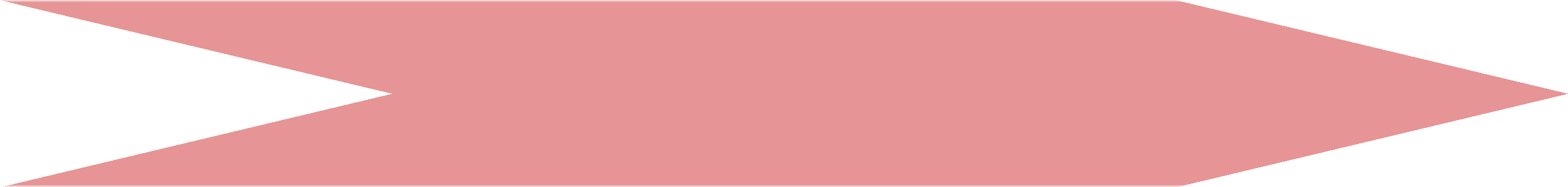 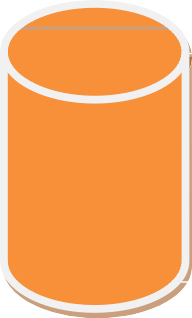 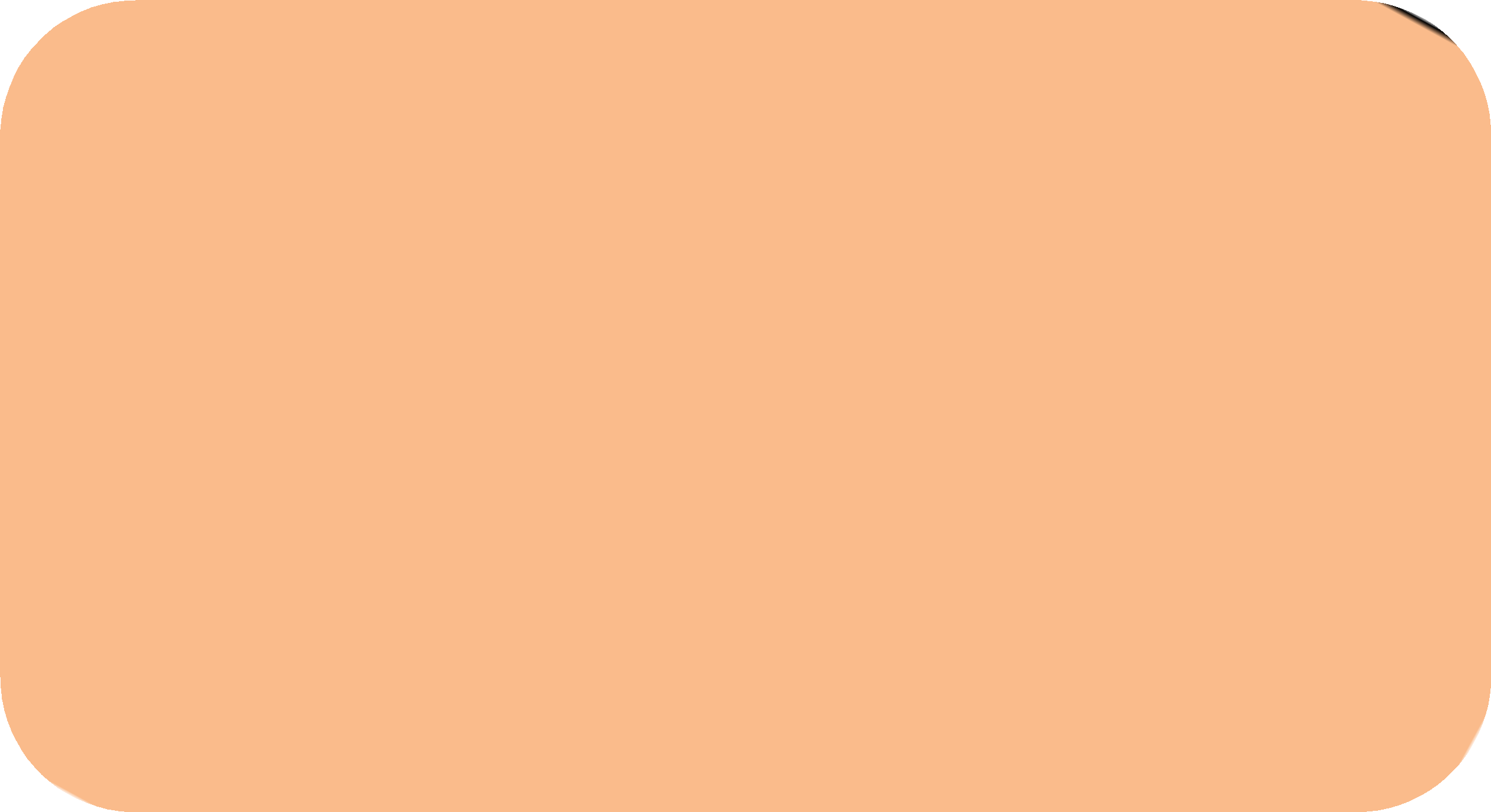 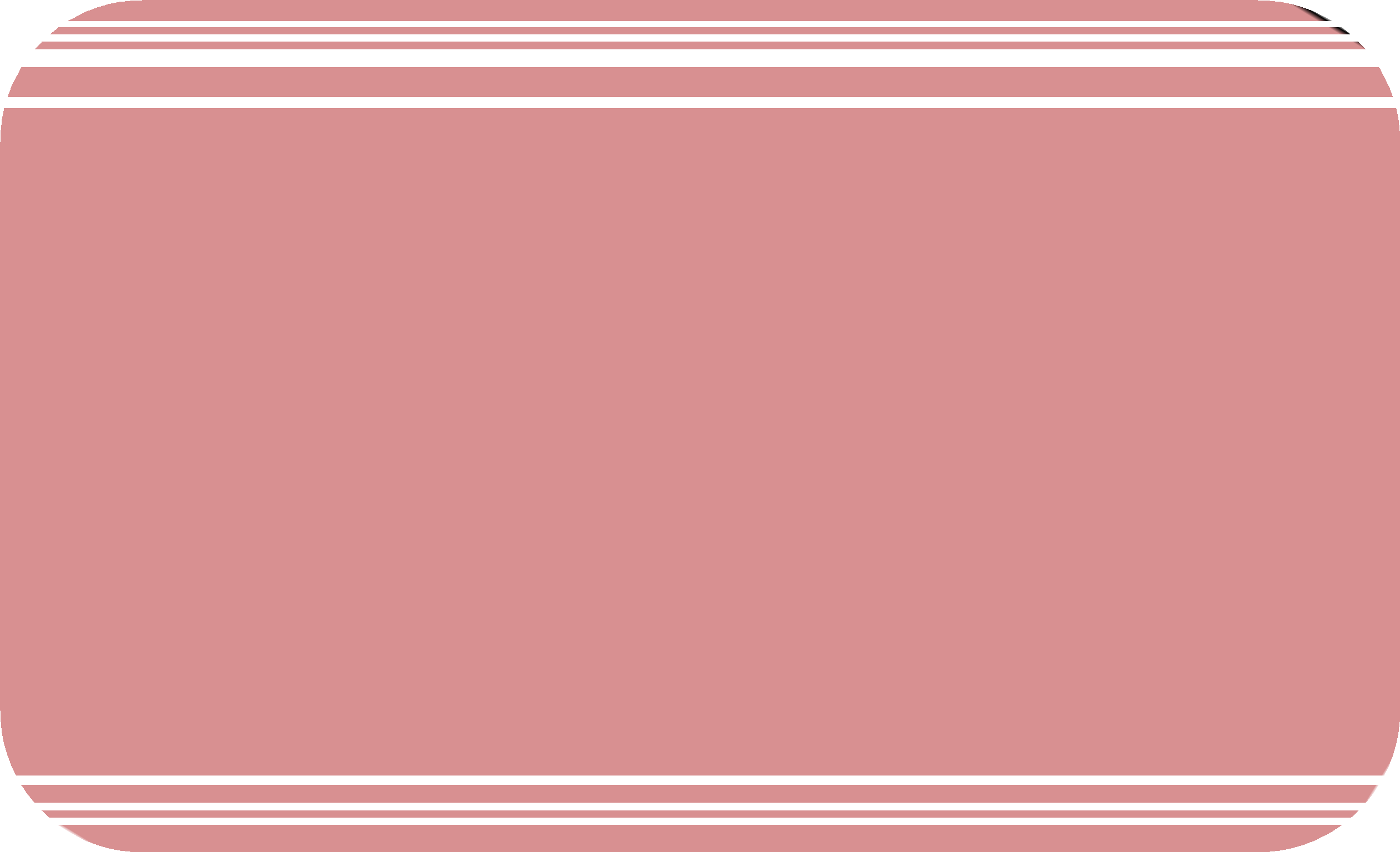 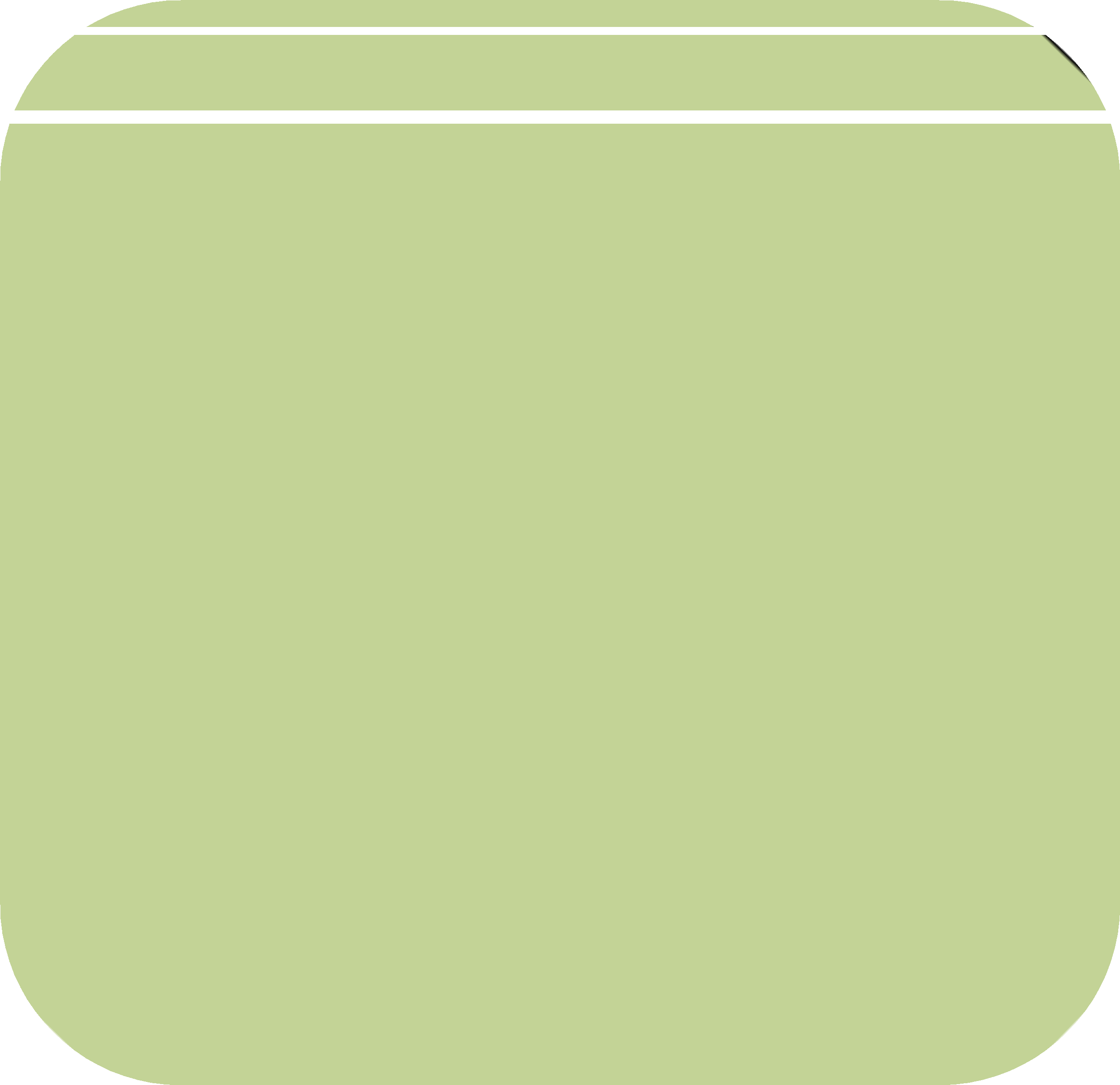 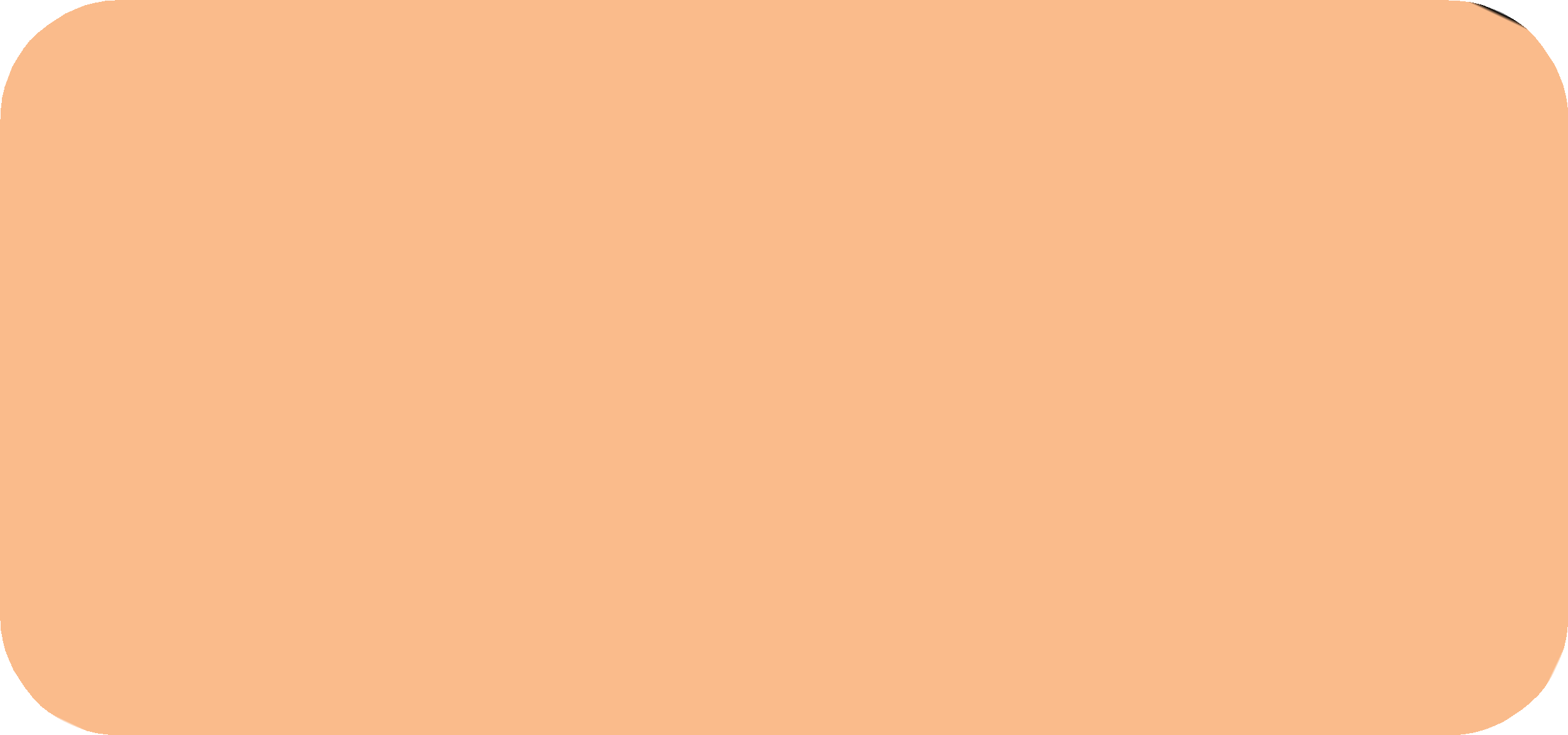 MANUAL  DE  CONTABILIDAD GUBERNAMENTALTablas BásicasLas tablas básicas que se incorporan en la base de datos del SI transaccional deben estar disponibles y actualizadas permanentemente para el correcto registro de las operaciones del Gobierno del Distrito Federal, serán como mínimo, las siguientes:Plan de Cuentas (Lista de Cuentas).Clasificadores de Ingresos por Rubro, Tipo, Clase y ConceptoClasificadores del Egreso: o	AdministrativoFuncionalProgramáticoObjeto del Gasto o	Tipo del GastoFuente de FinanciamientoClasificador de BienesTipos de amortización de bienesClave (Elemento PEP) de Proyectos y Programas de InversiónCatálogo Unico de Beneficiarios y de sus Cuentas Bancarias (Maestro de Proveedores)Tablas del Sistema de Deuda utilizadas como auxiliares del SI, tales como:Títulos (Por tipo de deuda - interna – y por norma que autoriza la emisión) o	Préstamos (Por tipo de deuda – interna - y por contrato)Personal autorizado para generar informaciónUsuarios de la InformaciónResponsables de los Centros de RegistrosRequisitos técnicos para el diseño del SI:En el desarrollo del SI que cumple con las condiciones establecidas en la Ley de Contabilidad y las normas emitidas por el CONAC, se adecuaron las bases normativas y prácticas operativas que aseguren lo siguiente:Un Sistema de Cuentas Públicas que permita el acoplamiento automático de las cuentas presupuestarias y contables, así como de otros instrumentos técnicos de apoyo, tal como el Clasificador de Bienes.Una clara identificación y correcta aplicación de los momentos básicos de registro contable (momentos contables) del ejercicio de los ingresos y los egresos.La utilización del momento del “devengado” como eje central de la integración de las cuentas presupuestarias con las contables o viceversa.MANUAL  DE  CONTABILIDAD GUBERNAMENTALSistema de Cuentas Presupuestarias, Contables y Económicas, que permite su acoplamiento automáticoEl Sistema Informatico deberá sustentarse en elementos que favorezcan el acoplamiento automático de los siguientes conjuntos:Clasificadores presupuestarios de ingresos y gastosPlan de Cuentas (Lista de Cuentas).Cuentas EconómicasCatálogo de BienesCartera de Programas y Proyectos de InversiónLos Clasificadores Presupuestarios de ingresos y egresos relacionados con la integración automática fueron emitidos por el CONAC y adoptados por el Distrito Federal, cuidando que los mismos respondan al modelo implementado.Asimismo, el Plan de Cuentas (Lista de Cuentas), aprobadas por el CONSAC, y que se integra al presente Manual considerando las necesidades de las Dependencias, Órganos Desconcentrados y Delegaciones de la Administración Pública del Distrito Federal, es congruente con el sistema implementado.Respecto a las Cuentas Económicas, establecidas en el Sistema de Cuentas Nacionales (2008) y el Manual de Estadísticas de las Finanzas Públicas editado por el FMI (2001), cuya validez es universal, se prevé que a partir de las cuentas presupuestarias y contables, elaboradas bajo el correcto registro de los momentos contables, satisfagan en forma automática las necesidades de información básica requerida en la formulación de tales cuentas.Por su parte el Catálogo de Bienes deberá conformarse a partir del Clasificador por Objeto del Gasto (COG) ya armonizado con la Lista de Cuentas. Ello representa la forma más expedita y eficiente de coordinar inventarios de bienes muebles e inmuebles valorizados con cuentas contables y de realizar una efectiva administración y control de los bienes muebles e inmuebles registrados. Igualmente debe señalarse la importancia de que este clasificador esté asociado automáticamente con el Sistema de Clasificación Industrial de América del Norte (SCIAN), para facilitar la preparación de la contabilidad nacional, actividad a cargo del INEGI.Las claves de Programas y Proyectos de Inversión permite la interrelación automática de las mismas con las cuentas del COG y la Lista de Cuentas relacionadas con la inversión pública, ya sea realizada por contrato o por administración.MANUAL  DE  CONTABILIDAD GUBERNAMENTALEn resumen, para los efectos de la integración automática entre las cuentas presupuestarias, contables, clasificador de bienes y los Programas y Proyectos de Inversión, debe existir una correspondencia que tienda a ser biunívoca entre las mismas y entre ellas y las estructuras de las Cuentas Económicas referidas.La correspondencia entre las cuentas presupuestarias de egresos y las contables se facilita, dado que el carácter económico de las diversas transacciones mediante el uso del clasificador por Tipo del Gasto, que forma parte de la Clave Presupuestaria, es introducido al sistema cada vez que se registran aquéllas.Momentos de Registro Contable (Momentos Contables) del ejercicio de los Ingresos y los Egresos.Como ya se señaló en el Capítulo previo, de la normatividad vigente (artículo 38 de la Ley de Contabilidad), surge la obligación de registrar los momentos contables de los ingresos y egresos que a continuación se señalan:Momentos contables de los ingresos.EstimadoModificadoDevengadoRecaudadoMomentos contables de los egresos.AprobadoModificadoComprometidoDevengadoEjercidoPagadoAsimismo, en el Capítulo precedente se hizo referencia a que el alcance de cada uno de los momentos contables referidos están establecidos en la Ley de Contabilidad y, por su parte, el CONAC ha emitido las normas y la metodología general para su correcta aplicación, que ha sido adoptado para su aplicación por la Administración Pública del Distrito Federal, que conforman el Sector Central.MANUAL  DE  CONTABILIDAD GUBERNAMENTALEl devengado como “momento contable” clave para interrelacionar la informaciónpresupuestaria con la contableLos procesos administrativo-financieros que originan “ingresos” o “egresos” reconocen en el momento contable del “devengado” la etapa más relevante para el registro de sus transacciones financieras. El correcto registro de este momento contable es condición necesaria para la integración de los registros presupuestarios y contables, así como para producir estados de ejecución presupuestaria, contable y económica coherentes y consistentes. Por otro lado, la Ley de Contabilidad establece en su artículo 19 que el SCG debe integrar “en forma automática el ejercicio presupuestario con la operación contable, a partir de la utilización del gasto devengado”, a lo que corresponde agregar que ello es válido también para el caso de los ingresos devengados.Los datos de las cuentas presupuestarias y de la contabilidad general, se interrelacionan en el momento en el cual se registra el devengado de las transacciones financieras, según corresponda. Con anterioridad a su devengado, el registro de las transacciones sean éstas de ingresos o gastos, se realizan mediante cuentas de orden de tipo presupuestario. En el momento de registro del “devengado” de las transacciones financieras, las mismas ya tienen incidencia en la situación patrimonial, de ahí su importancia contable; además de que desde el punto de vista legal, muestran la ejecución del presupuesto de egresos. Los registros presupuestarios propiamente dichos, también suelen mostrar información de tipo administrativo, como es el caso de la emisión de las cuenta por liquidar certificada o documento equivalente o, de impacto patrimonial tal como el caso de los gastos pagados, pero ello sólo tiene por objeto llevar los registros hasta su etapa final y facilitar la comprensión y análisis de los datos que aportan los respectivos estados, para el caso del disMatriz de ConversiónLa matriz de conversión de gastos es una tabla que tiene incorporadas las relaciones automáticas entre las cuentas de los Clasificadores por Objeto del Gasto y por Tipo del Gasto con las del Plan de Cuentas (Lista de Cuentas) de la contabilidad. La tabla está programada para que al registrarse el devengado de una transacción presupuestaria de egresos de acuerdo con los referidos clasificadores, identifique automáticamente la cuenta de crédito a que corresponde la operación y genere automáticamente el asiento contable. En el caso de los ingresos, la tabla actúa en forma similar a la anterior, pero como lo que se registra en el Clasificador por Rubro de Ingresos (CRI) es un crédito (ingreso), la tabla identifica automáticamente la cuenta de débito y genera el respectivo asiento contable.La matriz del pagado de egresos relaciona el medio de pago con las cuentas del Plan de Cuentas (Lista de Cuentas); la cuenta del debe (cargo) será la cuenta del haber (abono) del asiento del devengado de egresos y la cuenta del haber está definida por el medio de pago (Bancos). La matriz de ingresos percibidos relaciona el tipo de ingreso y el medio de percepción; la cuenta del cargo identifican el tipo de cobro realizado (ingresos a bancos) y la de abono será la cuenta de cargo del asiento del devengado de ingresos.MANUAL  DE  CONTABILIDAD GUBERNAMENTALEstas matrices hacen posible la producción automática de asientos, libros y los estados del ejercicio de los ingresos y egresos, así como una parte sustancial de los estados financieros y económicos requeridos al SCG.Registros contables (asientos) que no surgen de la matriz de conversiónSi bien la mayoría de las transacciones a registrar en el Sistema de Contabilidad Gubernamental tienen origen presupuestario, una mínima proporción de las mismas no tienen tal procedencia. Como ejemplo de operaciones no originadas en el presupuesto, se distinguen las siguientes:Movimiento de almacenesBaja de bienesBienes en comodatoBienes concesionadosAnticipos a Proveedores y ContratistasAnticipos a otros niveles de GobiernoRetencionesReintegros de fondosDepreciación y amortizaciónConstitución de provisiones y reservasConstitución y reposición de fondos rotatorios o reintegrablesAjustes por variación del tipo de cambioPara cada uno de estos casos, deben prepararse Guías Contabilizadoras específicas sobre la generación de los asientos contables respectivos, indicando su oportunidad, documento soporte y responsable de introducirlo al sistema.Esquema metodológico general de registro de las operaciones de egresos de origen presupuestario y la producción automática de estados e información financieraA continuación se presenta en forma esquemática el proceso de producción automática del SCG, desde el momento que se registra una transacción relacionada con los egresos hasta que se generan los estados contables y sobre el ejercicio del presupuesto de egresos.MANUAL  DE  CONTABILIDAD GUBERNAMENTAL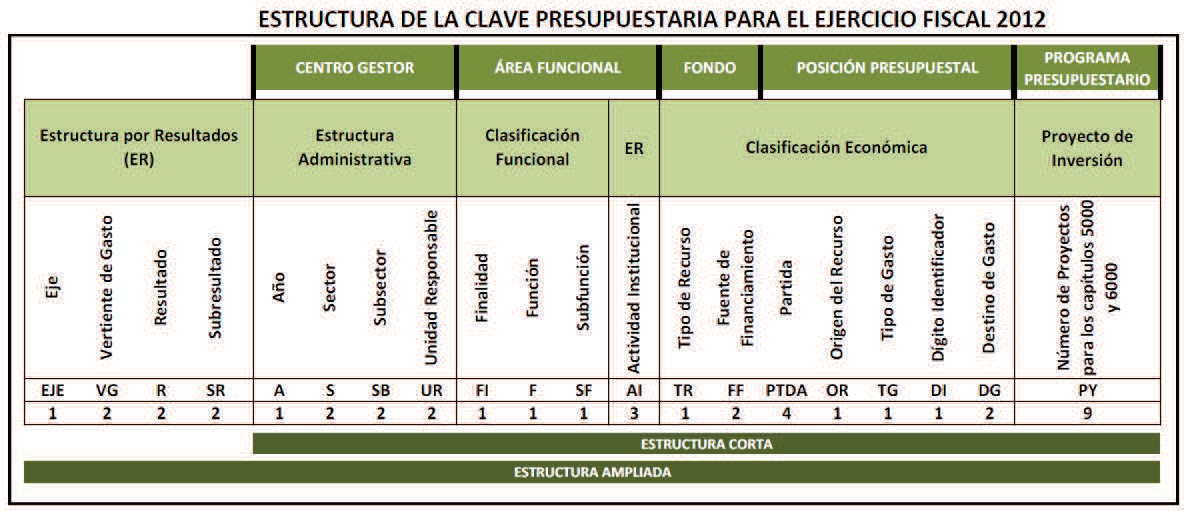 1- Se produce una transacción relacionada con el presupuesto de egresos.2.- La transacción se imputa según la clave presupuestaria y el momento contable que corresponda. 2.1.- La transacción debe imputarse según la clave presupuestaria completa.2.2.- La Transacción debe tambien imputarse de acuerdo con los momentos presupuestarios y contables, a saber: aprobado, modificado, comprometido, devengado, ejercido y pagado.3.- De acuerdo con la información contenida en la base de datos del sistema, automaticamente y mediante la aplicación de la matriz de conversión se producen los asientos contables, los asientos por partida de la contabilidad presupuestaria y conforme con la parametrización que se requiera, los estados del ejercicio del presupuesto por partida simple.4.- A partir del registro de movimientos presupuestarios por partida doble en cuentas contables de orden, se esta en condiciones de producir estados sobre el ejercicio del presupuesto de egresos con ese origen.5.- En seguida se integran automaticamente y en tiempo real los asientos contables que ocurren en materia del ejercicio de los ingresos y los gastos, con los de financiamiento y con aquellos de origen extrapresupuestarios.MANUAL  DE  CONTABILIDAD GUBERNAMENTALEsquema de Integración de los Asientos Contables en la Contabilidad Gubernamental6.- A partir de la información contenida en la Balanza de Comprobación de Sumas y Saldos, se elaboran automáticamente los estados contables, presupuestarios, programáticos y económicos que requiere la Ley y que ya fueron referidos anteriormente.COMENTARIO FINALEn el Capítulo VII del presente Manual, se describe la finalidad, contenido, estructura y forma de presentación de cada uno de los estados e informes contables, presupuestarios, programáticos y económicos, que generará automáticamente el SICG.MANUAL  DE  CONTABILIDAD GUBERNAMENTALCAPÍTULO IIIPlan de CuentasÍNDICEASPECTOS GENERALESBASE DE CODIFICACIÓNESTRUCTURA DEL PLAN DE CUENTASCONTENIDO DEL PLAN DE CUENTASDEFINICIÓN DE LAS CUENTASRELACIÓN CONTABLE/PRESUPUESTARIAMANUAL  DE  CONTABILIDAD GUBERNAMENTALPLAN DE CUENTAS ASPECTOS GENERALESEn la elaboración del Plan de Cuentas para el Gobierno del Distrito Federal, Sector Central, se tomó en consideración el elaborado por el Consejo Nacional de Armonización Contable (CONAC), el que tiene como base las Normas Internacionales de Contabilidad para el Sector Público (NICSP) emitidas por la Junta de Normas Internacionales de Contabilidad del Sector Público (International Public Sector Accounting Standards Board, International Federation of Accountants) y las Normas de Información Financiera (NIF) del Consejo Mexicano para la Investigación y Desarrollo de Normas de Información Financiera (CINIF).El objetivo del Plan de Cuentas es proporcionar a las Dependencias, Órganos Desconcentrados, y Delegaciones de la Administración Pública del Distrito Federal, los elementos necesarios que les permita contabilizar sus operaciones, proveer información útil en tiempo y forma, para la toma de decisiones por parte de los responsables de administrar las finanzas públicas, para garantizar el control del patrimonio; así como medir los resultados de la gestión pública financiera y para satisfacer los requerimientos de todas las instituciones relacionadas con el control, la transparencia y la rendición de cuentas.En este sentido constituye una herramienta básica para el registro de las operaciones, que otorga consistencia a la presentación de los resultados del ejercicio y facilita su interpretación, proporcionando las bases para consolidar bajo criterios armonizados la información contable.El Plan de Cuentas que se presenta comprende la enumeración de cuentas ordenadas sistemáticamente e identificadas con nombres para distinguir un tipo de partida de otras, para los fines del registro contable de las transacciones.Al diseñar el Plan de Cuentas se han tomado en consideración los siguientes aspectos contables:Cada cuenta refleja el registro de un tipo de transacción definida;Las transacciones iguales se registran en la misma cuenta;El nombre asignado a cada cuenta es claro y expresar su contenido a fines de evitar confusiones y facilitar la interpretación de los estados financieros a los usuarios de la información, aun que éstos no sean expertos en Contabilidad Gubernamental;Se adopta un sistema numérico para codificar las cuentas, el cual es flexible para permitir la incorporación de otras cuentas que resulten necesarias a los propósitos perseguidos.Las cuentas de orden contables señaladas, son las mínimas necesarias, se podrán aperturar otras, de acuerdo con las necesidades de el Sector Central.MANUAL  DE  CONTABILIDAD GUBERNAMENTALPara el registro de las operaciones contables y presupuestarias, el Sector Central se ajusta a sus respectivos Clasificadores por Rubro de Ingresos, Tipo de Gasto y Objeto del Gasto, al Plan de Cuentas, mismos que estan armonizados.El 9 de diciembre de 2009 en el Diario Oficial de la Federación y el 25 de enero de 2010 en la Gaceta Oficial del Distrito Federal, se publicó el documento “Plan de Cuentas”. Dados los avances registrados a la fecha en el diseño del Sistema de Contabilidad Gubernamental que se presentan en este Manual de Contabilidad Gubernamental, se realizaron algunos cambios en el documento citado, para ajustarse a las necesidades del Sector Central, asimismo derivado de la interrelación contable presupuestal se realizaron modificaciones menores en el nombre de las cuentas, con el propósito de coadyuvar a su mejor aplicación. Por este Capítulo del Manual de Contabilidad, se reemplaza a la norma sobre el mismo tema emitida por el CONAC con fecha 1 de diciembre de 2009.BASE DE CODIFICACIÓNEl código de cuentas ha sido diseñado con la finalidad de establecer una clasificación, flexible, ordenada y pormenorizada de las cuentas de mayor y de las subcuentas que se debe utilizar para el registro contable de las operaciones. La estructura presentada en este documento, permite formar agrupaciones que van de conceptos generales a particulares, el cual se conforma de 5 niveles de clasificación y de 5 dígitos como sigue:PRIMER AGREGADOGénero	1 ActivoGrupo	1.1 Activo CirculanteRubro	1.1.1 Efectivo y EquivalentesSEGUNDO AGREGADOCuenta	1.1.1.1 EfectivoSector	1.1.1.1.1 Efectivo Sector CentralMANUAL  DE  CONTABILIDAD GUBERNAMENTALGENERO: Considera el universo de la clasificación.GRUPO: Determina el ámbito del universo en rubros compatibles con el género en forma estratificada, permitiendo conocer a niveles agregados su composición.RUBRO: Permite la clasificación particular de las operaciones.CUENTA: Establece el registro de las operaciones a nivel cuenta de mayor.SECTOR: Identifica el sector al que corresponde, como en este caso a nivel Sector Central con el dígito 1, el dígito 2 será para identificar al Sector Paraestatal y en caso que los Organismos Autónomos decidan adherirse al plan de cuentas del Gobierno del Distrito Federal, les corresponderá el dígito 3.SUBCUENTA: Constituye un mayor detalle de las cuentas, a partir de la estructura básica que se está presentando, con excepción de las señaladas al final de este capítulo en la “Relación Contable/Presupuestaria”, necesarias para la interrelación con los clasificadores presupuestarios.MANUAL  DE  CONTABILIDAD GUBERNAMENTALESTRUCTURA DEL PLAN DE CUENTASGénero	Grupo	RubroEfectivo y EquivalentesDerechos a Recibir Efectivo o EquivalentesDerechos a Recibir Bienes o Servicios1 Activo CirculanteInventariosAlmacenesEstimación por Pérdida o Deterioro de Activos Circulantes9	Otros Activos Circulantes1	Inversiones Financieras a Largo Plazo1 ACTIVO2 Activo No CirculanteDerechos a Recibir Efectivo o Equivalentes a Largo PlazoBienes Inmuebles, Infraestructura y Construcciones en ProcesoBienes MueblesActivos IntangiblesDepreciación, Deterioro y Amortización Acumulada de Bienes e IntangiblesActivos DiferidosEstimación por Pérdida o Deterioro de Activos no CirculantesOtros Activos no CirculantesCuentas por Pagar a Corto PlazoDocumentos por Pagar a Corto PlazoPorción a Corto Plazo de la Deuda Pública a Largo PlazoTítulos y Valores a Corto Plazo2 PASIVO1 Pasivo CirculantePasivos Diferidos a Corto PlazoFondos y Bienes de Terceros en Garantía y/o Administración Corto PlazoProvisiones a Corto Plazo9	Otros Pasivos a Corto PlazoCuentas por Pagar a Largo PlazoDocumentos por Pagar a Largo PlazoDeuda Pública a Largo Plazo2 Pasivo No CirculantePasivos Diferidos a Largo PlazoFondos y Bienes de Terceros en Garantía y/o Administración a Largo PlazoProvisiones a Largo PlazoMANUAL  DE  CONTABILIDAD GUBERNAMENTALESTRUCTURA DEL PLAN DE CUENTASGénero	Grupo	Rubro1 Hacienda Pública/Patrimonio ContribuidoAportacionesDonación de CapitalActualización de la Hacienda Pública/ Patrimonio3 HACIENDA PUBLICA/ PATRIMONIO2 Patrimonio Generado1 Resultados del Ejercicio (Ahorro/ Desahorro) 2 Resultados de Ejercicios AnterioresRevalúosReservasRectificaciones de Resultados de Ejercicios Anteriores3 Exceso o Insuficiencia en la Actualización de la Hacienda Pública / PatrimonioResultado por Posición MonetariaResultado por Tenencia de Activos no Monetarios1 Ingresos de Gestión1 Impuestos3 Contribuciones de Mejoras 4 DerechosProductos de Tipo CorrienteAprovechamientos de Tipo CorrienteIngresos por Venta de Bienes y Servicios9 Ingresos no Comprendidos en las Fracciones de la Ley de Ingresos Causados en Ejercicios Fiscales Anteriores Pendientes de Liquidación o de Pago4 INGRESOS Y OTROS BENEFICIOS2 Participaciones, Aportaciones, Transferencias, Asignaciones, Subsidios y otras AyudasParticipaciones y AportacionesTransferencias, Asignaciones, Subsidios y Otras AyudasOtros Ingresos y BeneficiosIngresos FinancierosIncremento por Variación de InventariosDisminución del Exceso de Estimaciones por Pérdida o Deterioro u ObsolescenciaDisminución del Exceso de Provisiones 9 Otros Ingresos y Beneficios VariosMANUAL  DE  CONTABILIDAD GUBERNAMENTALESTRUCTURA DEL PLAN DE CUENTASGénero	Grupo	Rubro1 Servicios Personales1 Gastos de Funcionamiento2 Materiales y Suministros 3 Servicios Generales2 Transferencias, Asignaciones, Subsidios y Otras Ayudas1 Transferencias Internas y Asignaciones al Sector Público 2 Transferencias al Resto del Sector Público3 Subsidios y Subvenciones 4 Ayudas SocialesPensiones y JubilacionesTransferencias a Fideicomisos, Mandatos y Contratos AnálogosTransferencias al Exterior5 GASTOS Y OTRAS PERDIDASParticipaciones y AportacionesIntereses, Comisiones y Otros Gastos de la Deuda Pública1 ParticipacionesIntereses de la Deuda PúblicaComisiones de la Deuda Pública 3 Gastos de la Deuda Pública4 Costo por Coberturas 5 Apoyos Financieros5 Otros Gastos y Pérdidas ExtraordinariasEstimaciones, Depreciaciones, Deterioros, Obsolescencias y AmortizacionesProvisionesDisminución de InventariosAumento por Insuficiencia de Estimaciones por Pérdida o Deterioro u ObsolescenciaAumento por Insuficiencia de Provisiones 9 Otros GastosMANUAL  DE  CONTABILIDAD GUBERNAMENTALESTRUCTURA DEL PLAN DE CUENTASGénero	Grupo	RubroCUENTAS DE CIERRE CONTABLE1 Resumen de Ingresos y Gastos 2 Ahorro de la Gestión3 Desahorro de la GestiónValoresEmisión de Obligaciones7 CUENTAS DE ORDEN CONTABLES3 Avales y Garantías 4 JuiciosInversión PúblicaBienes en Concesionados o en ComodatoLey de Ingresos EstimadaLey de Ingresos por Ejecutar1 Ley de IngresosModificaciones a la Ley de Ingresos EstimadaLey de Ingresos Devengada 5 Ley de Ingresos Recaudada1 Presupuesto de Egresos Aprobado8 CUENTAS DE ORDEN PRESUPUESTARIAS2 Presupuesto de EgresosPresupuesto de Egresos por EjercerModificaciones al Presupuesto de Egresos AprobadoPresupuesto de Egresos Comprometido 5 Presupuesto de Egresos Devengado6 Presupuesto de Egresos Ejercido 7 Presupuesto de Egresos Pagado9 CUENTAS DE CIERRE PRESUPUESTARIOSuperávit FinancieroDéficit FinancieroAdeudos de Ejercicios Fiscales AnterioresMANUAL  DE  CONTABILIDAD GUBERNAMENTALCONTENIDO DEL PLAN DE CUENTASACTIVOACTIVO CIRCULANTEEfectivo y EquivalentesEfectivoEfectivo Sector CentralBancos TesoreríaBancos/Tesorería Sector CentralBancos/Dependencias y OtrosBancos/Dependencias y Otros Sector CentralInversiones Temporales (Hasta 3 meses)Inversiones Temporales (Hasta 3 meses) Sector CentralFondos con Afectación EspecíficaFondos con Afectación Específica Sector CentralDepósitos de Fondos de Terceros en Garantía y/o AdministraciónDepósitos de Fondos de Terceros en Garantía y/o Administración Sector Central1.1.1.9	Otros Efectivos y Equivalentes1.1.1.9.1 Otros Efectivos y Equivalentes Sector CentralDerechos a Recibir Efectivo o EquivalentesInversiones Financieras de Corto PlazoInversiones Financieras de Corto Plazo Sector CentralCuentas por Cobrar a Corto PlazoCuentas por Cobrar a Corto Plazo Sector CentralDeudores Diversos por Cobrar a Corto PlazoDeudores Diversos por Cobrar a Corto Plazo Sector CentralIngresos por Recuperar a Corto PlazoIngresos por Recuperar a Corto Plazo Sector CentralDeudores por Anticipos de la Tesorería a Corto PlazoDeudores por Anticipos de la Tesorería a Corto Plazo Sector CentralMANUAL  DE  CONTABILIDAD GUBERNAMENTALPréstamos Otorgados a Corto PlazoPréstamos Otorgados a Corto Plazo Sector Central1.1.2.9	Otros Derechos a Recibir Efectivo o Equivalentes a Corto Plazo1.1.2.9.1 Otros Derechos a Recibir Efectivo o Equivalentes a Corto Plazo Sector CentralDerechos a Recibir Bienes o ServiciosAnticipo a Proveedores por Adquisición de Bienes y Prestación de Servicios a Corto PlazoAnticipo a Proveedores por Adquisición de Bienes y Prestación de Servicios a Corto Plazo Sector CentralAnticipo a Proveedores por Adquisición de Bienes Inmuebles y Muebles a Corto PlazoAnticipo a Proveedores por Adquisición de Bienes Inmuebles y Muebles a Corto Plazo Sector CentralAnticipo a Proveedores por Adquisición de Bienes Intangibles a Corto PlazoAnticipo a Proveedores por Adquisición de Bienes Intangibles a Corto Plazo Sector Central1.1.3.4	Anticipo a Contratistas por Obras Públicas a Corto Plazo1.1.3.4.1 Anticipo a Contratistas por Obras Públicas a Corto Plazo Sector Central1.1.3.9	Otros Derechos a Recibir Bienes o Servicios a Corto Plazo1.1.3.9.1 Otros Derechos a Recibir Bienes o Servicios a Corto Plazo Sector CentralInventariosInventario de Materias Primas, Materiales y Suministros para ProducciónInventario de Materias Primas, Materiales y Suministros para Producción Sector CentralBienes en TránsitoBienes en Tránsito Sector CentralMANUAL  DE  CONTABILIDAD GUBERNAMENTALAlmacenesAlmacén de Materiales y Suministros de ConsumoMateriales de Administración, Emisión de Documentos y Artículos Oficiales 1.1.5.1.1.1 Materiales de Administración, Emisión de Documentos y Artículos OficialesSector CentralAlimentos y UtensiliosAlimentos y Utensilios Sector CentralMateriales y Artículos de Construcción y de ReparaciónMateriales y Artículos de Construcción y de Reparación Sector CentralProductos Químicos, Farmacéuticos y de LaboratorioProductos Químicos, Farmacéuticos y de Laboratorio Sector CentralCombustibles, Lubricantes y AditivosCombustibles, Lubricantes y Aditivos Sector CentralVestuario, Blancos, Prendas de Protección y Artículos DeportivosVestuario, Blancos, Prendas de Protección y Artículos Deportivos Sector CentralMateriales y Suministros de SeguridadMateriales y Suministros de Seguridad Sector CentralHerramientas, Refacciones Y Accesorios Menores Para ConsumoHerramientas, Refacciones Y Accesorios Menores Para Consumo Sector CentralEstimación por Pérdida o Deterioro de Activos CirculantesEstimaciones para Cuentas Incobrables por Derechos a Recibir Efectivo o EquivalentesEstimaciones para Cuentas Incobrables por Derechos a Recibir Efectivo o Equivalentes Sector CentralEstimación por Deterioro de InventariosEstimación por Deterioro de Inventarios Sector CentralOtros Activos CirculantesValores en GarantíaValores en Garantía Sector CentralBienes en Garantía (excluye depósitos de fondos)Bienes en Garantía (excluye depósitos de fondos) Sector CentralBienes Derivados de Embargos, Decomisos, Aseguramientos y Dación en PagoBienes Derivados de Embargos, Decomisos, Aseguramientos y Dación en Pago Sector CentralMANUAL  DE  CONTABILIDAD GUBERNAMENTALACTIVO NO CIRCULANTEInversiones Financieras a Largo PlazoInversiones a Largo PlazoDepósitos a LP en Moneda NacionalDepósitos a LP en Moneda Nacional Sector CentralDepósitos a LP en Moneda ExtranjeraDepósitos a LP en Moneda Extranjera Sector CentralTítulos y Valores a Largo PlazoBonos a LPBonos a LP Sector CentralValores Representativos de Deuda a LPValores Representativos de Deuda a LP Sector CentralObligaciones Negociables a LPObligaciones Negociables a LP Sector Central1.2.1.2.9  Otros Valores a LP1.2.1.2.9.1 Otros Valores a LP Sector CentralFideicomisos, Mandatos y Contratos AnálogosFideicomisos, Mandatos y Contratos Análogos del Poder EjecutivoFideicomisos, Mandatos y Contratos Análogos del Poder Ejecutivo Sector CentralParticipaciones y Aportaciones de CapitalParticipaciones y Aportaciones de Capital a LP en el Sector PúblicoParticipaciones y Aportaciones de Capital a LP en el Sector Público Sector CentralMANUAL  DE  CONTABILIDAD GUBERNAMENTALDerechos a Recibir Efectivo o Equivalentes a Largo PlazoDocumentos por Cobrar a Largo PlazoDocumentos por Cobrar a Largo Plazo Sector CentralDeudores Diversos a Largo PlazoDeudores Diversos a Largo Plazo Sector CentralIngresos por Recuperar a Largo PlazoIngresos por Recuperar a Largo Plazo Sector CentralPréstamos Otorgados a Largo PlazoPréstamos Otorgados a Largo Plazo Sector PúblicoPréstamos Otorgados a Largo Plazo al Sector Publico Sector CentralPréstamos Otorgados a LP Sector PrivadoPréstamos Otorgados a LP Sector Privado Sector Central1.2.2.4.3 Préstamos Otorgados a LP al Sector Externo1.2.2.4.3.1 Préstamos Otorgados a LP al Sector Externo Sector CentralBienes Inmuebles, Infraestructura y Construcciones en ProcesoTerrenosTerrenos Sector CentralViviendasViviendas Sector CentralEdificios no HabitacionalesEdificios no Habitacionales Sector CentralInfraestructuraInfraestructura de CarreterasInfraestructura de Carreteras Sector CentralInfraestructura Ferroviaria y MultimodalInfraestructura Ferroviaria y Multimodal Sector CentralInfraestructura de TelecomunicacionesInfraestructura de Telecomunicaciones Sector CentralInfraestructura de Agua Potable, Saneamiento, Hidroagrícola y Control de InundacionesMANUAL  DE  CONTABILIDAD GUBERNAMENTALInfraestructura de Agua Potable, Saneamiento, Hidroagrícola y Control de Inundaciones Sector CentralConstrucciones en Proceso en Bienes de Dominio PúblicoEdificación Habitacional en ProcesoEdificación Habitacional en Proceso Sector CentralEdificación No Habitacional en ProcesoEdificación No Habitacional en Proceso Sector CentralConstrucción de Obras para el Abastecimiento de Agua, Petróleo, Gas, Electricidad y Telecomunicaciones en ProcesoConstrucción de Obras para el Abastecimiento de Agua, Petróleo, Gas, Electricidad y Telecomunicaciones en Proceso Sector Central1.2.3.5.4 División de Terrenos y Construcción de Obras de Urbanización en Proceso1.2.3.5.4.1 División de Terrenos y Construcción de Obras de Urbanización en Proceso Sector Central1.2.3.5.5 Construcción de Vías de Comunicación en Proceso1.2.3.5.5.1 Construcción de Vías de Comunicación en Proceso Sector Central1.2.3.5.6 Otras Construcciones de Ingeniería Civil u Obra Pesada en Proceso1.2.3.5.6.1 Otras Construcciones de Ingeniería Civil u Obra Pesada en Proceso Sector Central1.2.3.5.7 Instalaciones y Equipamiento en Construcciones en Proceso1.2.3.5.7.1 Instalaciones y Equipamiento en Construcciones en Proceso Sector Central1.2.3.5.9 Trabajos de Acabados en Edificaciones y Otros Trabajos Especializados en Proceso1.2.3.5.9.1 Trabajos de Acabados en Edificaciones y Otros Trabajos Especializados en Proceso Sector CentralConstrucciones en Proceso en Bienes PropiosEdificación Habitacional en ProcesoEdificación Habitacional en Proceso Sector CentralEdificación No Habitacional en ProcesoEdificación No Habitacional en Proceso Sector CentralConstrucción de Obras para el Abastecimiento de Agua, Petróleo, Gas, Electricidad y Telecomunicaciones en ProcesoMANUAL  DE  CONTABILIDAD GUBERNAMENTALConstrucción de Obras para el Abastecimiento de Agua, Petróleo, Gas, Electricidad y Telecomunicaciones en Proceso Sector Central1.2.3.6.4  División de Terrenos y Construcción de Obras de Urbanización en Proceso1.2.3.6.4.1 División de Terrenos y Construcción de Obras de Urbanización en Proceso Sector Central1.2.3.6.5  Construcción de Vías de Comunicación en Proceso1.2.3.6.5.1 Construcción de Vías de Comunicación en Proceso Sector Central1.2.3.6.6 Otras Construcciones de Ingeniería Civil u Obra Pesada en Proceso1.2.3.6.6.1 Otras Construcciones de Ingeniería Civil u Obra Pesada en Proceso Sector Central1.2.3.6.7  Instalaciones y Equipamiento en Construcciones en Proceso1.2.3.6.7.1 Instalaciones y Equipamiento en Construcciones en Proceso Sector Central1.2.3.6.9 Trabajos de Acabados en Edificaciones y Otros Trabajos Especializados en Proceso1.2.3.6.9.1 Trabajos de Acabados en Edificaciones y Otros Trabajos Especializados en Proceso Sector Central1.2.3.9	Otros Bienes Inmuebles1.2.3.9.1 Otros Bienes Inmuebles Sector CentralBienes MueblesMobiliario y Equipo de AdministraciónMuebles de Oficina y EstanteríaMuebles de Oficina y Estantería Sector CentralMuebles, Excepto de Oficina y EstanteríaMuebles, Excepto de Oficina y Estantería Sector CentralEquipo de Cómputo y de Tecnologías de la InformaciónEquipo de Cómputo y de Tecnologías de la Información Sector Central1.2.4.1.9  Otros Mobiliarios y Equipos de Administración1.2.4.1.9.1 Otros Mobiliarios y Equipos de Administración Sector CentralMobiliario y Equipo Educacional y RecreativoEquipos y Aparatos AudiovisualesEquipos y Aparatos Audiovisuales Sector CentralMANUAL  DE  CONTABILIDAD GUBERNAMENTALAparatos DeportivosAparatos Deportivos Sector Central1.2.4.2.3 Cámaras Fotográficas y de Video1.2.4.2.3.1 Cámaras Fotográficas y de Video Sector Central1.2.4.2.9  Otro Mobiliario y Equipo Educacional y Recreativo1.2.4.2.9.1 Otro Mobiliario y Equipo Educacional y Recreativo Sector CentralEquipo e Instrumental Médico y de LaboratorioEquipo Médico y de LaboratorioEquipo Médico y de Laboratorio Sector CentralInstrumental Medico y de LaboratorioInstrumental Medico y de Laboratorio Sector CentralEquipo de TransporteAutomóviles y Equipo TerrestreAutomóviles y Equipo Terrestre Sector CentralCarrocerías y RemolquesCarrocerías y Remolques Sector Central1.2.4.4.4  Equipo Ferroviario1.2.4.4.4.1 Equipo Ferroviario Sector Central1.2.4.4.5 Embarcaciones1.2.4.4.5.1 Embarcaciones Sector Central1.2.4.4.9  Otros Equipos de Transporte1.2.4.4.9.1 Otros Equipos de Transporte Sector Central1.2.4.5	Equipo de Defensa y Seguridad1.2.4.5.1  Equipo de Defensa y Seguridad Sector CentralMaquinaria, Otros Equipos y HerramientasMaquinaria y Equipo AgropecuarioMaquinaria y Equipo Agropecuario Sector CentralMaquinaria y Equipo IndustrialMaquinaria y Equipo Industrial Sector Central1.2.4.6.3 Maquinaria y Equipo de ConstrucciónMANUAL  DE  CONTABILIDAD GUBERNAMENTAL1.2.4.6.3.1 Maquinaria y Equipo de Construcción Sector Central1.2.4.6.4 Sistemas de Aire Acondicionado, Calefacción y de Refrigeración Industrial y Comercial1.2.4.6.4.1 Sistemas de Aire Acondicionado, Calefacción y de Refrigeración Industrial y Comercial Sector Central1.2.4.6.5  Equipo de Comunicación y Telecomunicación1.2.4.6.5.1 Equipo de Comunicación y Telecomunicación Sector Central1.2.4.6.7 Herramientas y Máquinas-Herramienta1.2.4.6.7.1 Herramientas y Máquinas-Herramienta Sector Central1.2.4.6.9 Otros Equipos1.2.4.6.9.1 Otros Equipos Sector Central1.2.4.7	Colecciones, Obras de Arte y Objetos Valiosos1.2.4.7.1 Bienes Artísticos, Culturales y Científicos1.2.4.7.1.1 Bienes Artísticos, Culturales y Científicos Sector CentralActivos BiológicosBovinosBovinos Sector CentralPorcinosPorcinos Sector CentralAvesAves Sector CentralOvinos y CaprinosOvinos y Caprinos Sector CentralPeces y AcuiculturaPeces y Acuicultura Sector CentralEquinosEquinos Sector CentralEspecies Menores y de ZoológicoEspecies Menores y de Zoológico Sector CentralÁrboles y PlantasÁrboles y Plantas Sector CentralOtros Activos BiológicosOtros Activos Biológicos Sector CentralActivos IntangiblesMANUAL  DE  CONTABILIDAD GUBERNAMENTALSoftwareSoftware Sector CentralPatentes, Marcas y DerechosPatentesPatentes Sector CentralMarcasMarcas Sector Central1.2.5.2.3 Derechos1.2.5.2.3.1 Derechos Sector CentralConcesiones y FranquiciasConcesionesConcesiones Sector CentralFranquiciasFranquicias Sector CentralLicenciasLicencias Informáticas e IntelectualesLicencias Informáticas e Intelectuales Sector CentralLicencias Industriales, Comerciales y Otras.Licencias Industriales, Comerciales y Otras Sector Central1.2.5.9	Otros Activos Intangibles1.2.5.9.1  Otros Activos Intangibles Sector CentralDepreciación, Deterioro y Amortización Acumulada de BienesDepreciación Acumulada de Bienes InmueblesDepreciación Acumulada de Bienes Inmuebles Sector CentralDepreciación Acumulada de InfraestructuraDepreciación Acumulada de Infraestructura Sector CentralDepreciación Acumulada de Bienes MueblesDepreciación Acumulada de Bienes Muebles Sector CentralMANUAL  DE  CONTABILIDAD GUBERNAMENTALDeterioro Acumulado de Activos BiológicosDeterioro Acumulado de Activos Biológicos Sector CentralAmortización Acumulada de Activos IntangiblesAmortización Acumulada de Activos Intangibles Sector CentralActivos DiferidosEstudios, Formulación y Evaluación de ProyectosEstudios, Formulación y Evaluación de Proyectos Sector CentralDerechos Sobre Bienes en Régimen de Arrendamiento FinancieroDerechos Sobre Bienes en Régimen de Arrendamiento Financiero Sector CentralGastos Pagados por Adelantado a Largo PlazoGastos Pagados por Adelantado a Largo Plazo Sector CentralAnticipos a Largo PlazoAnticipos a Largo Plazo Sector Central1.2.7.9	Otros Activos Diferidos1.2.7.9.1  Otros Activos Diferidos Sector CentralMANUAL  DE  CONTABILIDAD GUBERNAMENTALEstimación por Pérdida o Deterioro de Activos no CirculantesEstimaciones por Pérdida de Cuentas Incobrables de Documentos por Cobrar a Largo PlazoEstimaciones por Pérdida de Cuentas Incobrables de Documentos por Cobrar a Largo Plazo Sector CentralEstimaciones por Pérdida de Cuentas Incobrables de Deudores Diversos por Cobrar a Largo PlazoEstimaciones por Pérdida de Cuentas Incobrables de Deudores Diversos por Cobrar a Largo Plazo Sector CentralEstimaciones por Pérdida de Cuentas Incobrables de Ingresos por Cobrar a Largo PlazoEstimaciones por Pérdida de Cuentas Incobrables de Ingresos por Cobrar a Largo Plazo Sector Central1.2.8.4		Estimaciones por Pérdida de  Cuentas Incobrables  de Préstamos  Otorgados  a Largo Plazo1.2.8.4.1		Estimaciones por Pérdida de Cuentas Incobrables de Préstamos Otorgados   a Largo Plazo Sector Central1.2.8.9	Estimaciones por Pérdida de Otras Cuentas Incobrables a Largo Plazo1.2.8.9.1 Estimaciones por Pérdida de Otras Cuentas Incobrables a Largo Plazo Sector CentralOtros Activos no CirculantesBienes en ConcesiónBienes en Concesión Sector Central1.2.9.2.	Bienes en Arrendamiento Financiero1.2.9.2.1  Bienes en Arrendamiento Financiero Sector Central1.2.9.3	Bienes en Comodato1.2.9.3.1  Bienes en Comodato Sector CentralMANUAL  DE  CONTABILIDAD GUBERNAMENTALPASIVOPASIVO CIRCULANTECuentas por Pagar a Corto PlazoServicios Personales por Pagar a Corto PlazoServicios Personales por Pagar a Corto Plazo Sector CentralProveedores por Pagar a Corto PlazoProveedores por Pagar a Corto Plazo Sector CentralContratistas por Obras Públicas por Pagar a Corto PlazoContratistas por Obras Públicas por Pagar a Corto Plazo Sector CentralTransferencias Otorgadas por Pagar a Corto PlazoTransferencias Otorgadas por Pagar a Corto Plazo Sector CentralIntereses, Comisiones y Otros Gastos de la Deuda Pública por Pagar a Corto PlazoIntereses, Comisiones y Otros Gastos de la Deuda Pública por Pagar a Corto Plazo Sector CentralRetenciones y Contribuciones por Pagar a Corto PlazoRetenciones y Contribuciones por Pagar a Corto Plazo Sector CentralDevoluciones de la Ley de Ingresos por Pagar a Corto PlazoDevoluciones de la Ley de Ingresos por Pagar a Corto Plazo Sector CentralOtras Cuentas por Pagar a Corto PlazoOtras Cuentas por Pagar a Corto Plazo Sector CentralDocumentos por Pagar a Corto PlazoDocumentos Comerciales por Pagar a Corto PlazoDocumentos Comerciales por Pagar a Corto Plazo Sector CentralDocumentos con Contratistas por Obras Públicas por Pagar a Corto PlazoDocumentos con Contratistas por Obras Públicas por Pagar a Corto Plazo Sector Central2.1.2.9	Otros Documentos por Pagar a Corto Plazo2.1.2.9.1  Otros Documentos por Pagar a Corto Plazo Sector CentralMANUAL  DE  CONTABILIDAD GUBERNAMENTALPorción a Corto Plazo de la Deuda Pública a Largo PlazoPorción a Corto Plazo de la Deuda Pública InternaPorción a CP de Títulos y Valores de Deuda Pública InternaPorción a CP de Títulos y Valores de Deuda Pública Interna Sector CentralPorción a CP de los Préstamos de la Deuda Pública InternaPorción a CP de los Préstamos de la Deuda Pública Interna Sector CentralPorción a Corto Plazo de Arrendamiento FinancieroPorción a CP de Arrendamiento Financiero NacionalPorción a CP de Arrendamiento Financiero Nacional Sector CentralPorción a CP de Arrendamiento Financiero InternacionalPorción a CP de Arrendamiento Financiero Internacional Sector CentralTítulos y Valores a Corto PlazoTítulos y Valores de la Deuda Pública Interna a Corto PlazoTítulos y Valores de la Deuda Pública Interna a Corto Plazo Sector CentralPasivos Diferidos a Corto PlazoIngresos Cobrados por Adelantado a Corto PlazoIngresos Cobrados por Adelantado a Corto Plazo Sector CentralIntereses Cobrados por Adelantado a Corto PlazoIntereses Cobrados por Adelantado a Corto Plazo Sector Central2.1.5.9	Otros Pasivos Diferidos a Corto Plazo2.1.5.9.1  Otros Pasivos Diferidos a Corto Plazo Sector CentralFondos y Bienes de Terceros en Garantía y/o Administración a Corto PlazoFondos en Garantía a Corto PlazoFondos en Garantía a Corto Plazo Sector CentralFondos en Administración a Corto PlazoFondos en Administración a Corto Plazo Sector CentralFondos de Fideicomisos, Mandatos y Contratos Análogos a Corto PlazoFondos de Fideicomisos, Mandatos y Contratos Análogos a Corto Plazo Sector CentralOtros Fondos de Terceros en Garantía y/o Administración a Corto PlazoOtros Fondos de Terceros en Garantía y/o Administración a Corto Plazo Sector CentralValores y Bienes en Garantía a Corto PlazoValores y Bienes en Garantía a Corto Plazo Sector CentralMANUAL  DE  CONTABILIDAD GUBERNAMENTALProvisiones a Corto PlazoProvisión para Demandas y Juicios a Corto PlazoProvisión para Demandas y Juicios a Corto Plazo Sector CentralProvisión para Contingencias a Corto PlazoProvisión para Contingencias a Corto Plazo Sector Central2.1.7.9	Otras Provisiones a Corto Plazo2.1.7.9.1  Otras Provisiones a Corto Plazo Sector CentralOtros Pasivos a Corto PlazoIngresos por ClasificarIngresos por Clasificar Sector CentralRecaudación por ParticiparRecaudación por Participar Sector Central2.1.9.9	Otros Pasivos Circulantes2.1.9.9.1  Otros Pasivos Circulantes Sector CentralPASIVO NO CIRCULANTECuentas por Pagar a Largo PlazoProveedores por Pagar a Largo PlazoProveedores por Pagar a Largo Plazo Sector CentralContratistas por Obras Públicas por Pagar a Largo PlazoContratistas por Obras Públicas por Pagar a Largo Plazo Sector CentralDocumentos por Pagar a Largo Plazo2.2.2.9	Otros Documentos por Pagar a Largo Plazo2.2.2.9.1  Otros Documentos por Pagar a Largo Plazo Sector CentralDeuda Pública a Largo PlazoTítulos y Valores de la Deuda Pública Interna a Largo PlazoTítulos y Valores de la Deuda Pública Interna a Largo Plazo Sector Central2.2.3.3	Préstamos de la Deuda Pública Interna por Pagar a Largo Plazo2.2.3.3.1  Préstamos de la Deuda Pública Interna por Pagar a Largo Plazo Sector Central2.2.3.5	Arrendamiento Financiero por Pagar a Largo Plazo2.2.3.5.1  Arrendamiento Financiero por Pagar a Largo Plazo Sector CentralPasivos Diferidos a Largo PlazoCréditos Diferidos a Largo PlazoCréditos Diferidos a Largo Plazo Sector CentralIntereses Cobrados por Adelantado a Largo PlazoMANUAL  DE  CONTABILIDAD GUBERNAMENTALIntereses Cobrados por Adelantado a Largo Plazo Sector Central2.2.4.9	Otros Pasivos Diferidos a Largo Plazo2.2.4.9.1  Otros Pasivos Diferidos a Largo Plazo Sector CentralFondos y Bienes de Terceros en Garantía y/o Administración a Largo PlazoFondos en Garantía a Largo PlazoFondos en Garantía a Largo Plazo Sector CentralFondos en Administración a Largo PlazoFondos en Administración a Largo Plazo Sector CentralFondos Contingentes a Largo PlazoFondos Contingentes a Largo Plazo Sector CentralFondos de Fideicomisos, Mandatos y Contratos Análogos a Largo PlazoFondos de Fideicomisos, Mandatos y Contratos Análogos a Largo Plazo Sector CentralOtros Fondos de Terceros en Garantía y/o Administración a Largo PlazoOtros Fondos de Terceros en Garantía y/o Administración a Largo Plazo Sector CentralValores y Bienes en Garantía a Largo PlazoValores y Bienes en Garantía a Largo Plazo Sector CentralProvisiones a Largo PlazoProvisión para Demandas y Juicios a Largo PlazoProvisión para Demandas y Juicios a Largo Plazo Sector CentralProvisión para Pensiones a Largo PlazoProvisión para Pensiones a Largo Plazo Sector CentralProvisión para Contingencias a Largo PlazoProvisión para Contingencias a Largo Plazo Sector Central2.2.6.9	Otras Provisiones a Largo Plazo2.2.6.9.1   Otras Provisiones a Largo Plazo Sector CentralMANUAL  DE  CONTABILIDAD GUBERNAMENTALHACIENDA PUBLICA/ PATRIMONIOHACIENDA PUBLICA/PATRIMONIO CONTRIBUIDOAportacionesAportaciones Sector CentralDonaciones de CapitalDonaciones de Capital Sector CentralActualización de la Hacienda Pública/PatrimonioActualización de la Hacienda Pública/Patrimonio Sector CentralHACIENDA PUBLICA /PATRIMONIO GENERADOResultados del Ejercicio (Ahorro/ Desahorro)Resultados del Ejercicio (Ahorro/ Desahorro) Sector CentralResultados de Ejercicios AnterioresResultados de Ejercicios Anteriores Sector CentralRevalúosRevalúo de Bienes InmueblesRevalúo de Bienes Inmuebles Sector CentralRevalúo de Bienes MueblesRevalúo de Bienes Muebles Sector CentralRevalúo de Bienes IntangiblesRevalúo de Bienes Intangibles Sector Central3.2.3.9	Otros Revalúos3.2.3.9.1 Otros Revalúos Sector CentralReservasReservas de PatrimonioReservas de Patrimonio Sector CentralReservas TerritorialesReservas Territoriales Sector CentralReservas por ContingenciasReservas por Contingencias Sector CentralRectificaciones de Resultados de Ejercicios AnterioresCambios en Políticas ContablesCambios en Políticas Contables Sector CentralMANUAL  DE  CONTABILIDAD GUBERNAMENTALCambios por Errores ContablesCambios por Errores Contables Sector CentralEXCESO O INSUFICIENCIA EN LA ACTUALIZACION DE LA HACIENDA PUBLICA/ PATRIMONIOResultado por Posición MonetariaResultado por Posición Monetaria Sector CentralResultado por Tenencia de Activos no MonetariosResultado por Tenencia de Activos no Monetarios Sector CentralINGRESOS Y OTROS BENEFICIOSINGRESOS DE GESTIONImpuestosImpuestos Sobre el PatrimonioImpuestos Sobre el Patrimonio Sector CentralImpuestos Sobre la Producción, el Consumo y las TransaccionesImpuestos Sobre la Producción, el Consumo y las Transacciones Sector CentralImpuestos Sobre Nóminas y AsimilablesImpuestos Sobre Nóminas y Asimilables Sector CentralImpuestos EcológicosImpuestos Ecológicos Sector CentralAccesorios de ImpuestosAccesorios de Impuestos Sector Central4.1.1.9	Otros Impuestos4.1.1.9.1 Otros Impuestos Sector CentralContribuciones de MejorasContribuciones de Mejoras por Obras PúblicasContribuciones de Mejoras por Obras Públicas Sector CentralDerechosDerechos por el Uso, Goce, Aprovechamiento o Explotación de Bienes de Dominio PúblicoDerechos por el Uso, Goce, Aprovechamiento o Explotación de Bienes de Dominio Público Sector CentralDerechos por Prestación de ServiciosDerechos por Prestación de Servicios Sector CentralMANUAL  DE  CONTABILIDAD GUBERNAMENTALAccesorios de DerechosAccesorios de Derechos Sector Central4.1.4.9	Otros Derechos4.1.4.9.1 Otros Derechos Sector CentralProductos de Tipo CorrienteProductos Derivados del Uso y Aprovechamiento de Bienes no Sujetos a Régimen de Dominio PúblicoProductos Derivados del Uso y Aprovechamiento de Bienes no Sujetos a Régimen de Dominio Público Sector CentralEnajenación de Bienes Muebles no Sujetos a ser InventariadosEnajenación de Bienes Muebles no Sujetos a ser Inventariados Sector CentralAccesorios de ProductosAccesorios de Productos Sector Central4.1.5.9	Otros Productos que Generan Ingresos Corrientes4.1.5.9.1 Otros Productos que Generan Ingresos Corrientes Sector CentralAprovechamientos de Tipo CorrienteIncentivos Derivados de la Colaboración Fiscal.Incentivos Derivados de la Colaboración Fiscal Sector CentralMultasMultas Sector CentralIndemnizacionesIndemnizaciones Sector CentralReintegrosReintegros Sector CentralAprovechamientos Provenientes de Obras PúblicasAprovechamientos Provenientes de Obras Públicas Sector CentralAprovechamientos por Participaciones Derivadas de la Aplicación de LeyesAprovechamientos por Participaciones Derivadas de la Aplicación de Leyes Sector CentralAprovechamientos por Aportaciones y CooperacionesAprovechamientos por Aportaciones y Cooperaciones Sector CentralMANUAL  DE  CONTABILIDAD GUBERNAMENTALAccesorios de AprovechamientosAccesorios de Aprovechamientos Sector CentralOtros AprovechamientosOtros Aprovechamientos Sector CentralIngresos no Comprendidos en las Fracciones de la Ley de Ingresos Causados en Ejercicios Fiscales Anteriores Pendientes de Liquidación o PagoImpuestos no Comprendidos en las Fracciones de la Ley de Ingresos Causados en Ejercicios Fiscales Anteriores Pendientes de Liquidación o PagoImpuestos no Comprendidos en las Fracciones de la Ley de Ingresos Causados en Ejercicios Fiscales Anteriores Pendientes de Liquidación o Pago Sector CentralContribuciones de Mejoras, Derechos, Productos y Aprovechamientos no Comprendidos en las Fracciones de la Ley de Ingresos Causados en Ejercicios Fiscales Anteriores Pendientes de Liquidación o PagoContribuciones de Mejoras, Derechos, Productos y Aprovechamientos no Comprendidos en las Fracciones de la Ley de Ingresos Causados en Ejercicios Fiscales Anteriores Pendientes de Liquidación o Pago Sector CentralMANUAL  DE  CONTABILIDAD GUBERNAMENTALPARTICIPACIONES, APORTACIONES, TRANSFERENCIAS, ASIGNACIONES, SUBSIDIOS Y OTRAS AYUDASParticipaciones y AportacionesParticipacionesParticipaciones Sector CentralAportacionesAportaciones Sector CentralConveniosConvenios Sector CentralTransferencias, Asignaciones, Subsidios y Otras ayudasTransferencias Internas y Asignaciones al Sector PúblicoTransferencias Internas y Asignaciones al Sector Público Sector CentralTransferencias al Resto del Sector PúblicoTransferencias al Resto del Sector Público Sector CentralSubsidios y SubvencionesSubsidios y Subvenciones Sector CentralAyudas SocialesAyudas Sociales Sector CentralPensiones y JubilacionesPensiones y Jubilaciones Sector CentralOTROS INGRESOS Y BENEFICIOSIngresos FinancierosIntereses Ganados de Valores, Créditos, Bonos y Otros.Intereses Ganados de Valores, Créditos, Bonos y Otros Sector Central4.3.1.9	Otros Ingresos Financieros4.3.1.9.1 Otros Ingresos Financieros Sector CentralIncremento por Variación de InventariosIncremento por Variación de Inventarios de Mercancías para VentaIncremento por Variación de Inventarios de Mercancías para Venta Sector CentralIncremento por Variación de Inventarios de Mercancías TerminadasIncremento por Variación de Inventarios de Mercancías Terminadas Sector Central4.3.2.3		Incremento   por   Variación   de   Inventarios   de   Mercancías   en   Proceso de Elaboración4.3.2.3.1 Incremento por Variación de Inventarios de Mercancías en Proceso de Elaboración Sector CentralMANUAL  DE  CONTABILIDAD GUBERNAMENTALIncremento por Variación de Inventarios de Materias Primas, Materiales y Suministros para ProducciónIncremento por Variación de Inventarios de Materias Primas, Materiales y Suministros para Producción Sector CentralIncremento por Variación de Almacén de Materias Primas, Materiales y Suministros de ConsumoIncremento por Variación de Almacén de Materias Primas, Materiales y Suministros de Consumo Sector CentralDisminución del Exceso de Estimaciones por Pérdida o Deterioro u ObsolescenciaDisminución del Exceso de Estimaciones por Pérdida o Deterioro u ObsolescenciaDisminución del Exceso de Estimaciones por Pérdida o Deterioro u Obsolescencia Sector CentralDisminución del Exceso de ProvisionesDisminución del Exceso en ProvisionesDisminución del Exceso en Provisiones Sector CentralOtros Ingresos y Beneficios VariosOtros Ingresos de Ejercicios AnterioresOtros Ingresos de Ejercicios Anteriores Sector CentralBonificaciones y Descuentos ObtenidosBonificaciones y Descuentos Obtenidos Sector CentralDiferencias por Tipo de Cambio a Favor en Efectivo y EquivalentesDiferencias por Tipo de Cambio a Favor en Efectivo y Equivalentes Sector CentralDiferencias de Cotizaciones a Favor en Valores NegociablesDiferencias de Cotizaciones a Favor en Valores Negociables Sector CentralResultado por Posición MonetariaResultado por Posición Monetaria Sector CentralUtilidades por Participación PatrimonialUtilidades por Participación Patrimonial Sector Central4.3.9.9	Otros Ingresos y Beneficios Varios4.3.9.9.1 Otros Ingresos y Beneficios Varios Sector CentralMANUAL  DE  CONTABILIDAD GUBERNAMENTALGASTOS Y OTRAS PERDIDASGASTOS DE FUNCIONAMIENTOServicios PersonalesRemuneraciones al Personal de Carácter PermanenteRemuneraciones al Personal de Carácter Permanente Sector CentralRemuneraciones al Personal de Carácter TransitorioRemuneraciones al Personal de Carácter Transitorio Sector CentralRemuneraciones Adicionales y EspecialesRemuneraciones Adicionales y Especiales Sector CentralSeguridad SocialSeguridad Social Sector CentralOtras Prestaciones Sociales y EconómicasOtras Prestaciones Sociales y Económicas Sector CentralPago de Estímulos a Servidores PúblicosPago de Estímulos a Servidores Públicos Sector CentralMateriales y SuministrosMateriales de Administración, Emisión de Documentos y Artículos OficialesMateriales de Administración, Emisión de Documentos y Artículos Oficiales Sector CentralAlimentos y UtensiliosAlimentos y Utensilios Sector CentralMateriales y Artículos de Construcción y de ReparaciónMateriales y Artículos de Construcción y de Reparación Sector CentralProductos Químicos, Farmacéuticos y de LaboratorioProductos Químicos, Farmacéuticos y de Laboratorio Sector CentralCombustibles, Lubricantes y AditivosCombustibles, Lubricantes y Aditivos Sector CentralVestuario, Blancos, Prendas de Protección y Artículos DeportivosVestuario, Blancos, Prendas de Protección y Artículos Deportivos Sector CentralMateriales y Suministros para SeguridadMateriales y Suministros para Seguridad Sector CentralHerramientas, Refacciones y Accesorios MenoresHerramientas, Refacciones y Accesorios Menores Sector CentralMANUAL  DE  CONTABILIDAD GUBERNAMENTALServicios GeneralesServicios BásicosServicios Básicos Sector CentralServicios de ArrendamientoServicios de Arrendamiento Sector CentralServicios Profesionales, Científicos y Técnicos y Otros ServiciosServicios Profesionales, Científicos y Técnicos y Otros Servicios Sector CentralServicios Financieros, Bancarios y ComercialesServicios Financieros, Bancarios y Comerciales Sector CentralServicios de Instalación, Reparación, Mantenimiento y ConservaciónServicios de Instalación, Reparación, Mantenimiento y Conservación Sector CentralServicios de Comunicación Social y PublicidadServicios de Comunicación Social y Publicidad Sector CentralServicios de Traslado y ViáticosServicios de Traslado y Viáticos Sector CentralServicios OficialesServicios Oficiales Sector CentralOtros Servicios GeneralesOtros Servicios Generales Sector CentralMANUAL  DE  CONTABILIDAD GUBERNAMENTALTRANSFERENCIAS, ASIGNACIONES, SUBSIDIOS Y OTRAS AYUDASTransferencias Internas y Asignaciones al Sector PúblicoAsignaciones al Sector PúblicoAsignaciones al Sector Público Sector CentralTransferencias Internas al Sector PúblicoTransferencias Internas al Sector Público Sector CentralTransferencias al Resto del Sector PúblicoTransferencias a Entidades ParaestatalesTransferencias a Entidades Paraestatales Sector CentralSubsidios y SubvencionesSubsidiosSubsidios Sector CentralSubvencionesSubvenciones Sector CentralAyudas SocialesAyudas Sociales a PersonasAyudas Sociales a Personas Sector CentralBecasBecas Sector CentralAyudas Sociales a InstitucionesAyudas Sociales a Instituciones Sector CentralAyudas Sociales por Desastres Naturales y Otros SiniestrosAyudas Sociales por Desastres Naturales y Otros Siniestros Sector CentralTransferencias a Fideicomisos, Mandatos y Contratos AnálogosTransferencias a Fideicomisos, Mandatos y Contratos Análogos al GobiernoTransferencias a Fideicomisos, Mandatos y Contratos Análogos al Gobierno Sector CentralTransferencias a Fideicomisos, Mandatos y Contratos Análogos a Entidades ParaestatalesTransferencias a Fideicomisos, Mandatos y Contratos Análogos a Entidades Paraestatales Sector CentralMANUAL  DE  CONTABILIDAD GUBERNAMENTALTransferencias a la Seguridad SocialTransferencias por Obligaciones de LeyTransferencias por Obligaciones de Ley Sector CentralDonativoDonativos a Instituciones sin Fines de LucroDonativos a Instituciones sin Fines de Lucro Sector CentralDonativos a Entidades Federativas y MunicipiosDonativos a Entidades Federativas y Municipios Sector CentralDonativos a Fideicomiso, Mandatos y Contratos Análogos PrivadosDonativos a Fideicomiso, Mandatos y Contratos Análogos Privados Sector CentralDonativos a Fideicomiso, Mandatos y Contratos Análogos EstatalesDonativos a Fideicomiso, Mandatos y Contratos Análogos Estatales	Sector Central5.2.8.5	Donativos Internacionales5.2.8.5.1 Donativos Internacionales Sector CentralIntereses de la Deuda PúblicaIntereses de la Deuda Pública InternaIntereses de la Deuda Pública Interna Sector CentralComisiones de la Deuda PúblicaComisiones de la Deuda Pública InternaComisiones de la Deuda Pública Interna Sector CentralGastos de la Deuda PúblicaGastos de la Deuda Pública InternaGastos de la Deuda Pública Interna Sector CentralCosto por CoberturasCosto por CoberturasCosto por Coberturas Sector CentralApoyos FinancierosApoyos Financieros a IntermediariosApoyos Financieros a Intermediarios Sector CentralMANUAL  DE  CONTABILIDAD GUBERNAMENTALOTROS GASTOS Y PÉRDIDAS EXTRAORDINARIASEstimaciones, Depreciaciones, Deterioros, Obsolescencia y AmortizacionesEstimaciones por Pérdida o Deterioro de Activos CirculantesEstimaciones por Pérdida o Deterioro de Activos Circulantes Sector CentralEstimaciones por Pérdida o Deterioro de Activo no CirculanteEstimaciones por Pérdida o Deterioro de Activo no Circulante Sector CentralDepreciación de Bienes InmueblesDepreciación de Bienes Inmuebles Sector CentralDepreciación de InfraestructuraDepreciación de Infraestructura Sector CentralDepreciación de Bienes MueblesDepreciación de Bienes Muebles Sector CentralDeterioro de los Activos BiológicosDeterioro de los Activos Biológicos Sector CentralAmortización de Activos IntangiblesAmortización de Activos Intangibles Sector CentralProvisionesProvisiones de Pasivos a Corto PlazoProvisiones de Pasivos a Corto Plazo Sector CentralProvisiones de Pasivos a Largo PlazoProvisiones de Pasivos a Largo Plazo Sector CentralDisminución de InventariosDisminución de Inventarios de Mercancías para VentaDisminución de Inventarios de Mercancías para Venta Sector CentralDisminución de Inventarios de Mercancías TerminadasDisminución de Inventarios de Mercancías Terminadas Sector CentralDisminución de Inventarios de Mercancías en Proceso de ElaboraciónDisminución de Inventarios de Mercancías en Proceso de Elaboración Sector CentralDisminución de Inventarios de Materias Primas, Materiales y Suministros para ProducciónDisminución de Inventarios de Materias Primas, Materiales y Suministros para Producción Sector CentralDisminución de Almacén de Materiales y Suministros de ConsumoDisminución de Almacén de Materiales y Suministros de Consumo Sector CentralMANUAL  DE  CONTABILIDAD GUBERNAMENTALAumento por Insuficiencia de Estimaciones por Pérdida o Deterioro u ObsolescenciaAumento por Insuficiencia de Estimaciones por Pérdida o Deterioro u ObsolescenciaAumento por Insuficiencia de Estimaciones por Pérdida o Deterioro u Obsolescencia Sector CentralAumento por Insuficiencia de ProvisionesAumento por Insuficiencia de ProvisionesAumento por Insuficiencia de Provisiones Sector CentralOtros GastosGastos de Ejercicios AnterioresGastos de Ejercicios Anteriores Sector CentralPérdidas por ResponsabilidadesPérdidas por Responsabilidades Sector CentralBonificaciones y Descuentos OtorgadosBonificaciones y Descuentos Otorgados Sector CentralDiferencias por Tipo de Cambio Negativas en Efectivo y EquivalentesDiferencias por Tipo de Cambio Negativas en Efectivo y Equivalentes Sector CentralDiferencias de Cotizaciones Negativas en Valores NegociablesDiferencias de Cotizaciones Negativas en Valores Negociables Sector CentralResultado por Posición MonetariaResultado por Posición Monetaria Sector CentralPérdidas por Participación PatrimonialPérdidas por Participación Patrimonial Sector Central5.5.9.9	Otros Gastos Varios5.5.9.9.1 Otros Gastos Varios Sector CentralMANUAL  DE  CONTABILIDAD GUBERNAMENTALCUENTAS DE CIERRE CONTABLERESUMEN DE INGRESOS Y GASTOSResumen de Ingresos y Gastos Sector CentralAHORRO DE LA GESTIONAhorro de la Gestión Sector CentralDESAHORRO DE LA GESTIONDesahorro de la Gestión Sector CentralCUENTAS DE ORDEN CONTABLESVALORESValores en CustodiaValores en Custodia Sector CentralCustodia de ValoresCustodia de Valores Sector CentralInstrumentos de Crédito Prestados a Formadores de MercadoInstrumentos de Crédito Prestados a Formadores de Mercado Sector CentralPréstamo de Instrumentos de Crédito a Formadores de Mercado y su Garantía.Préstamo de Instrumentos de Crédito a Formadores de Mercado y su Garantía Sector CentralInstrumentos de Crédito Recibidos en Garantía de los Formadores de MercadoInstrumentos de Crédito Recibidos en Garantía de los Formadores de Mercado Sector CentralGarantía de Créditos Recibidos de los Formadores de MercadoGarantía de Créditos Recibidos de los Formadores de Mercado Sector CentralEMISION DE OBLIGACIONESAutorización para la Emisión de Bonos, Títulos y Valores de la Deuda Pública InternaAutorización para la Emisión de Bonos, Títulos y Valores de la Deuda Pública Interna Sector CentralEmisiones Autorizadas de la Deuda Pública InternaEmisiones Autorizadas de la Deuda Pública Interna Sector CentralSuscripción de Contratos de Préstamos y Otras Obligaciones de la Deuda Pública InternaSuscripción de Contratos de Préstamos y Otras Obligaciones de la Deuda Pública Interna Sector Central7.2.6	Contratos de Préstamos y Otras Obligaciones de la Deuda Pública Interna7.2.6.1 Contratos de Préstamos y Otras Obligaciones de la Deuda Pública Interna Sector CentralAVALES Y GARANTIASAvales AutorizadosMANUAL  DE  CONTABILIDAD GUBERNAMENTALAvales Autorizados Sector CentralAvales FirmadosAvales Firmados Sector CentralFianzas y Garantías por Deudas a CobrarFianzas y Garantías por Deudas a Cobrar Sector CentralFianzas y Garantías RecibidasFianzas y Garantías Recibidas Sector CentralFianzas Otorgadas para Respaldar Obligaciones no Fiscales del GobiernoFianzas Otorgadas para Respaldar Obligaciones no Fiscales del Gobierno Sector CentralFianzas Otorgadas del Gobierno para Respaldar Obligaciones no FiscalesFianzas Otorgadas del Gobierno para Respaldar Obligaciones no Fiscales Sector CentralJUICIOSDemandas Judicial en Proceso de ResoluciónDemandas Judicial en Proceso de Resolución Sector CentralResolución de Demandas en Proceso JudicialResolución de Demandas en Proceso Judicial Sector CentralINVERSION MEDIANTE PROYECTOS PARA PRESTACION DE SERVICIOS (PPS) Y SIMILARESContratos para Inversión Mediante Proyectos para Prestación de Servicios (PPS) y SimilaresContratos para Inversión Mediante Proyectos para Prestación de Servicios (PPS) y Similares Sector CentralInversión Pública Contratada Mediante Proyectos para Prestación de Servicios (PPS) y SimilaresInversión Pública Contratada Mediante Proyectos para Prestación de Servicios (PPS) y Similares Sector CentralBIENES EN CONCESIONADOS O EN COMODATOBienes Bajo Contrato en ConcesiónBienes Bajo Contrato en Concesión Sector CentralContrato de Concesión por BienesContrato de Concesión por Bienes Sector CentralBienes Bajo Contrato de ComodatoBienes Bajo Contrato de Comodato Sector CentralContrato de Comodato por BienesContrato de Comodato por Bienes Sector CentralMANUAL  DE  CONTABILIDAD GUBERNAMENTALCUENTAS DE ORDEN PRESUPUESTARIASLEY DE INGRESOSLey de Ingresos EstimadaLey de Ingresos Estimada Sector CentralLey de Ingresos por EjecutarLey de Ingresos por Ejecutar Sector CentralModificaciones a la Ley de Ingresos EstimadaModificaciones a la Ley de Ingresos Estimada Sector CentralLey de Ingresos DevengadaLey de Ingresos Devengada Sector CentralLey de Ingresos RecaudadaLey de Ingresos Recaudada Sector CentralPRESUPUESTO DE EGRESOSPresupuesto de Egresos AprobadoPresupuesto de Egresos Aprobado Sector CentralPresupuesto de Egresos por EjercerPresupuesto de Egresos por Ejercer Sector CentralModificaciones al Presupuesto de Egresos AprobadoModificaciones al Presupuesto de Egresos Aprobado Sector CentralPresupuesto de Egresos ComprometidoPresupuesto de Egresos Comprometido Sector CentralPresupuesto de Egresos DevengadoPresupuesto de Egresos Devengado Sector CentralPresupuesto de Egresos EjercidoPresupuesto de Egresos Ejercido Sector CentralPresupuesto de Egresos PagadoPresupuesto de Egresos Pagado Sector CentralCUENTAS DE CIERRE PRESUPUESTARIOSUPERAVIT FINANCIEROSuperávit Financiero Sector CentralDEFICIT FINANCIERODéficit Financiero Sector CentralADEUDOS DE EJERCICIOS FISCALES ANTERIORESAdeudos De Ejercicios Fiscales Anteriores Sector CentralMANUAL  DE  CONTABILIDAD GUBERNAMENTALDEFINICIÓN DE LAS CUENTASACTIVO: Recursos controlados, identificados, cuantificados en términos monetarios y de los que se esperan, beneficios económicos y sociales futuros, derivados de operaciones ocurridas en el pasado, que han afectado económicamente.ACTIVO CIRCULANTE: Constituido por el conjunto de bienes, valores y derechos, de fácil realización o disponibilidad, en un plazo menor o igual a doce meses.Efectivo y Equivalentes: Recursos a corto plazo de gran liquidez que son fácilmente convertibles en importes determinados de efectivo, estando sujetos a un riesgo mínimo de cambio en su valor.1.1.1.1.1 Efectivo Sector Central: Representa el monto en dinero propiedad del Sector Central recibido en caja y aquél que está a su cuidado y administración.1.1.1.2.1 Bancos/Tesorería Sector Central: Representa el monto de efectivo disponible propiedad del Sector Central, en instituciones bancarias.1.1.1.3.1 Bancos/Dependencias y Otros Sector Central: Representa el monto de efectivo disponible propiedad de las dependencias y otros, en instituciones bancarias.1.1.1.4.1 Inversiones Temporales (Hasta 3 meses) Sector Central: Representa el monto excedente de efectivo invertido, cuya recuperación se efectuará en un plazo inferior a tres meses.1.1.1.5.1 Fondos con Afectación Específica Sector Central: Representan el monto de los fondos con afectación específica que deben financiar determinados gastos o actividades.1.1.1.6.1 Depósitos de Fondos de Terceros en Garantía y/o Administración Sector Central: Representa los recursos propiedad de terceros que se encuentran en poder del Sector Central, en garantía del cumplimiento de obligaciones contractuales o legales o para su administración.1.1.1.9.1 Otros Efectivos y Equivalentes Sector Central: Representa el monto de otros efectivos y equivalentes, no incluidos en las cuentas anteriores.MANUAL  DE  CONTABILIDAD GUBERNAMENTAL1.1.2 Derechos a Recibir Efectivo o Equivalentes: Representan los derechos de cobro originados en el desarrollo de las actividades, de los cuales se espera recibir una contraprestación representada en recursos, bienes o servicios; en un plazo menor o igual a doce meses.1.1.2.1.1 Inversiones Financieras de Corto Plazo Sector Central: Representa el monto de los recursos excedentes del, invertidos en títulos, valores y demás instrumentos financieros, cuya recuperación se efectuará en un plazo menor o igual a doce meses.1.1.2.2.1 Cuentas por Cobrar a Corto Plazo Sector Central: Representa el monto de los derechos de cobro a favor, cuyo origen es distinto de los ingresos por contribuciones, productos y aprovechamientos, que serán exigibles en un plazo menor o igual a doce meses.1.1.2.3.1 Deudores Diversos por Cobrar a Corto Plazo Sector Central: Representa el monto de los derechos de cobro a favor por responsabilidades y gastos por comprobar, entre otros.1.1.2.4.1 Ingresos por Recuperar a Corto Plazo Sector Central: Representa el monto a favor por los adeudos que tienen las personas físicas y morales derivados de los Ingresos por las contribuciones, productos y aprovechamientos que percibe el Estado.1.1.2.5.1 Deudores por Anticipos de la Tesorería a Corto Plazo Sector Central: Representa el monto de anticipos de fondos por parte de la Tesorería.1.1.2.6.1 Préstamos Otorgados a Corto Plazo Sector Central: Representa el monto de los préstamos otorgados al Sector Público, Privado y Externo, con el cobro de un interés, siendo exigible en un plazo menor o igual a doce meses.1.1.2.9.1 Otros Derechos a Recibir Efectivo o Equivalentes a Corto Plazo Sector Central: Representan los derechos de cobro originados en el desarrollo de las actividades, de los cuales se espera recibir una contraprestación representada en recursos, bienes o servicios; en un plazo menor o igual a doce meses, no incluidos en las cuentas anteriores.1.1.3 Derechos a Recibir Bienes o Servicios: Representa los anticipos entregados previo a la recepción parcial o total de bienes o prestación de servicios, que serán exigibles en un plazo menor o igual a doce meses.MANUAL  DE  CONTABILIDAD GUBERNAMENTAL1.1.3.1.1 Anticipo a Proveedores por Adquisición de Bienes y Prestación de Servicios a Corto Plazo Sector Central: Representa los anticipos entregados a proveedores por adquisición de bienes y prestación de servicios, previo a la recepción parcial o total, que serán exigibles en un plazo menor o igual a doce meses.1.1.3.2.1 Anticipo a Proveedores por Adquisición de Bienes Inmuebles y Muebles a Corto Plazo Sector Central: Representa los anticipos entregados a proveedores por adquisición de bienes inmuebles y muebles, previo a la recepción parcial o total, que serán exigibles en un plazo menor o igual a doce meses.1.1.3.3.1 Anticipo a Proveedores por Adquisición de Bienes Intangibles a Corto Plazo Sector Central: Representa los anticipos entregados a proveedores por adquisición de bienes intangibles, previo a la recepción parcial o total, que serán exigibles en un plazo menor o igual a doce meses.1.1.3.4.1 Anticipo a Contratistas por Obras Públicas a Corto Plazo Sector Central: Representa los anticipos entregados a contratistas por obras públicas, previo a la recepción parcial o total, que serán exigibles en un plazo menor o igual a doce meses.1.1.3.9.1 Otros Derechos a Recibir Bienes o Servicios a Corto Plazo Sector Central: Representa los anticipos entregados previo a la recepción parcial o total de bienes o prestación de servicios, que serán exigibles en un plazo menor o igual a doce meses, no incluidos en las cuentas anteriores.1.1.4   Inventarios: Representa el valor de los bienes propiedad del Sector Central destinados a la venta, a la producción o para su utilización.1.1.4.4.1 Inventario de Materias Primas, Materiales y Suministros para Producción Sector Central: Representa el valor de las existencias de toda clase de materias primas en estado natural, transformadas o semitransformadas de naturaleza vegetal, animal y mineral, materiales y suministros que se utilizan en los procesos productivos.1.1.4.5.1 Bienes en Tránsito Sector Central: Representa el valor de las mercancías para venta, materias primas, materiales y suministros propiedad del Sector Central, las cuales se trasladan por cuenta y riesgo del mismo.1.1.5 Almacenes: Representa el valor de la existencia de materiales y suministros de consumo para el desempeño de las actividades.MANUAL  DE  CONTABILIDAD GUBERNAMENTAL1.1.5.1.1 Almacén de Materiales y Suministros de Consumo Sector Central: Representa el valor de la existencia de toda clase de materiales y suministros de consumo, requeridos para la prestación de bienes y servicios y para el desempeño de las actividades administrativas.1.1.6 Estimación por Pérdida o Deterioro de Activos Circulantes: Representa el monto de la estimación que se establece anualmente por contingencia, de acuerdo a los lineamientos que emita el CONAC, con el fin de prever las pérdidas o, deterioro de los activos circulantes que correspondan.1.1.6.1.1 Estimaciones para Cuentas Incobrables por Derechos a Recibir Efectivo o Equivalentes Sector Central: Representa el monto de la estimación que se establece anualmente por contingencia, de acuerdo a los lineamientos que emita el CONAC, con el fin de prever las pérdidas derivadas de la incobrabilidad de los derechos a recibir efectivo o equivalentes, que correspondan.1.1.6.2.1 Estimación por Deterioro de Inventarios Sector Central: Representa el monto de la estimación que se establece anualmente por contingencia, de acuerdo a los lineamientos que emita el CONAC, con el fin de prever las pérdidas derivadas del deterioro u obsolescencia de inventarios.1.1.9 Otros Activos Circulantes: Representa el monto de otros bienes, valores y derechos, que razonablemente espera se conviertan en efectivo en un plazo menor o igual a doce meses, no incluidos en los rubros anteriores.1.1.9.1.1 Valores en Garantía Sector Central: Representa el monto de los valores y títulos de crédito que reflejan derechos parciales para afianzar o asegurar el cobro, en un plazo menor o igual doce meses.1.1.9.2.1 Bienes en Garantía (excluye depósitos de fondos) Sector Central: Representa el monto de los documentos que avalan la propiedad de los bienes que reflejan derechos parciales para afianzar o asegurar su cobro, excepto los depósitos de fondos en un plazo menor o igual a doce meses.1.1.9.3.1 Bienes Derivados de Embargos, Decomisos, Aseguramientos y Dación en Pago Sector Central: Representa el monto de los bienes derivados de embargos, decomisos, aseguramientos y dación en pago obtenidos para liquidar créditos fiscales o deudas de terceros.1.2 ACTIVO NO CIRCULANTE: Constituido por el conjunto de bienes requeridos, sin el propósito de venta; inversiones, valores y derechos cuya realización o disponibilidad se considera en un plazo mayor a doce meses.MANUAL  DE  CONTABILIDAD GUBERNAMENTAL1.2.1 Inversiones Financieras a Largo Plazo: Representa el monto de los recursos excedentes, invertidos en títulos, valores y demás instrumentos financieros, cuya recuperación se efectuará en un plazo mayor a doce meses.1.2.1.1.1 Inversiones a Largo Plazo Sector Central: Representa el monto de los recursos excedentes, en inversiones, cuya recuperación se efectuará en un plazo mayor a doce meses.1.2.1.2.1 Títulos y Valores a Largo Plazo Sector Central: Representa el monto de los recursos excedentes invertidos en bonos, valores representativos de deuda, obligaciones negociables, entre otros, en un plazo mayor a doce meses.1.2.1.3.1 Fideicomisos, Mandatos y Contratos Análogos Sector Central: Representa el monto de los recursos destinados a fideicomisos, mandatos y contratos análogos para el ejercicio de las funciones encomendadas.1.2.1.4.1 Participaciones y Aportaciones de Capital Sector Central: Representa el monto de las participaciones y aportaciones de capital directo o mediante la adquisición de acciones u otros valores representativos de capital en los sectores público, privado y externo.1.2.2 Derechos a Recibir Efectivo o Equivalentes a Largo Plazo: Representan los derechos de cobro originados en el desarrollo de las actividades, de los cuales se espera recibir una contraprestación representada en recursos, bienes o servicios; exigibles en un plazo mayor a doce meses.1.2.2.1.1 Documentos por Cobrar a Largo Plazo Sector Central: Representa el monto de los derechos de cobro respaldados en documentos mercantiles negociables, a favor del Sector Central, cuyo origen es distinto de los ingresos por contribuciones, productos y aprovechamientos, que serán exigibles en un plazo mayor a doce meses.1.2.2.2.1 Deudores Diversos a Largo Plazo Sector Central: Representa el monto de los derechos de cobro a favor, por responsabilidades y gastos por comprobar, entre otros, que serán exigibles en un plazo mayor a doce meses.1.2.2.3.1 Ingresos por Recuperar a Largo Plazo Sector Central: Representa el monto a favor por los adeudos que tienen las personas físicas y morales derivados de los Ingresos por las contribuciones, productos y aprovechamientos que percibe el Estado, que serán exigibles en un plazo mayor a doce meses.MANUAL  DE  CONTABILIDAD GUBERNAMENTAL1.2.2.4.1 Préstamos Otorgados a Largo Plazo Sector Central: Representa el monto de los préstamos otorgados al Sector Público, Privado y Externo, con el cobro de interés, siendo exigibles en un plazo mayor a doce meses.1.2.3 Bienes Inmuebles, Infraestructura y Construcciones en Proceso: Representa el monto de todo tipo de bienes inmuebles, infraestructura y construcciones; así como los gastos derivados de actos de su adquisición, adjudicación, expropiación e indemnización y los que se generen por estudios de pre inversión, cuando se realicen por causas de interés público.1.2.3.1.1 Terrenos Sector Central: Representa el valor de tierras, terrenos y predios urbanos baldíos, campos con o sin mejoras necesarios para los usos propios.1.2.3.2.1 Viviendas Sector Central: Representa el valor de viviendas que son edificadas principalmente como habitacionales requeridas para sus actividades.1.2.3.3.1 Edificios no Habitacionales Sector Central: Representa el valor de edificios, tales como: oficinas, escuelas, hospitales, edificios industriales, comerciales y para la recreación pública, almacenes, hoteles y restaurantes que se requieren para desarrollar sus actividades.1.2.3.4.1 Infraestructura Sector Central: Representa el valor de las inversiones físicas que se consideran necesarias para el desarrollo de una actividad productiva.1.2.3.5.1 Construcciones en Proceso en Bienes de Dominio Público Sector Central: Representa el monto de las construcciones en proceso de bienes de dominio público de acuerdo con lo establecido en la Ley General de Bienes Nacionales y otras leyes aplicables, incluye los gastos en estudios de pre-inversión y preparación de los proyectos.1.2.3.6.1 Construcciones en Proceso en Bienes Propios Sector Central: Representa el monto de las construcciones en proceso de bienes Inmuebles propiedad del Sector Central, incluye los gastos en estudios de pre-inversión y preparación del proyecto.1.2.3.9.1 Otros Bienes Inmuebles Sector Central: Representa el monto de las adquisiciones de todo tipo de bienes inmuebles, infraestructura y construcciones; así como los gastos derivados de actos de su adquisición, adjudicación, expropiación e indemnización y los que se generen por estudios de pre inversión, no incluidos en las cuentas anteriores.MANUAL  DE  CONTABILIDAD GUBERNAMENTAL1.2.4 Bienes Muebles: Representa el monto de los bienes muebles requeridos en el desempeño de las actividades.1.2.4.1.1 Mobiliario y Equipo de Administración Sector Central: Representa el monto de toda clase de mobiliario y equipo de administración, bienes informáticos y equipo de cómputo, bienes artísticos, obras de arte, objetos valiosos y otros elementos coleccionables. Así como también las refacciones mayores correspondientes a este concepto. Incluye los pagos por adjudicación, expropiación e indemnización de bienes muebles a favor del Gobierno.1.2.4.2.1 Mobiliario y Equipo Educacional y Recreativo Sector Central: Representa el monto de equipos educacionales y recreativos. Incluye refacciones y accesorios mayores correspondientes a estos activos.1.2.4.3.1 Equipo e Instrumental Médico y de Laboratorio Sector Central: Representa el monto de equipo e instrumental médico y de laboratorio requerido para proporcionar los servicios médicos, hospitalarios y demás actividades de salud e investigación científica y técnica. Incluye refacciones y accesorios mayores correspondientes a estos activos.1.2.4.4.1 Equipo de Transporte Sector Central: Representa el monto de toda clase de equipo de transporte terrestre, ferroviario, aéreo, marítimo, lacustre, fluvial y auxiliar de transporte. Incluye refacciones y accesorios mayores correspondientes a estos activos.1.2.4.5.1 Equipo de Defensa y Seguridad Sector Central: Representa el monto de maquinaria y equipo necesario para el desarrollo de las funciones de seguridad pública y demás bienes muebles instrumentales de inversión, requeridos durante la ejecución de programas, investigaciones, acciones y actividades en materia de seguridad pública y nacional, cuya realización implique riesgo, urgencia y confidencialidad extrema, en cumplimiento de funciones y actividades oficiales.1.2.4.6.1 Maquinaria, Otros Equipos y Herramientas Sector Central: Representa el monto de toda clase de maquinaria y equipo no comprendidas en las cuentas anteriores. Incluye refacciones y accesorios mayores correspondientes a estos activos.1.2.4.7.1 Colecciones, Obras de Arte y Objetos Valiosos Sector Central: Representa el monto de bienes artísticos, obras de arte, objetos valiosos y otros elementos coleccionables.1.2.4.8.1 Activos Biológicos Sector Central: Representa el monto de toda clase de especies animales y otros seres vivos, tanto para su utilización en el trabajo como para su fomento, exhibición y reproducción.MANUAL  DE  CONTABILIDAD GUBERNAMENTAL1.2.5 Activos Intangibles Sector Central: Representa el monto de derechos por el uso de activos de propiedad industrial, comercial, intelectual y otros.1.2.5.1.1 Software Sector Central: Representa el monto de paquetes y programas de informática, para ser aplicados en los sistemas administrativos y operativos computarizados.1.2.5.2.1 Patentes, Marcas y Derechos Sector Central: Representa el monto de patentes, marcas y derechos, para el desarrollo de las funciones.1.2.5.3.1 Concesiones y Franquicias Sector Central: Representa el monto de derechos de explotación y franquicias para su uso.1.2.5.4.1 Licencias Sector Central: Representa el monto de permisos informáticos e intelectuales así como permisos relacionados con negocios.1.2.5.9.1 Otros Activos Intangibles Sector Central: Representa el monto de derechos por el uso de activos de la propiedad industrial, comercial, intelectual y otros, no incluidos en las cuentas anteriores.1.2.6 Depreciación, Deterioro y Amortización Acumulada de Bienes Sector Central: Representa el monto de las depreciaciones, deterioro y amortizaciones de bienes e Intangibles, de acuerdo a los lineamientos que emita el CONAC. Integra los montos acumulados de ejercicios fiscales anteriores.1.2.6.1.1 Depreciación Acumulada de Bienes Inmuebles Sector Central: Representa el monto de la depreciación de bienes inmuebles, de acuerdo a los lineamientos que emita el CONAC. Integra los montos acumulados de ejercicios fiscales anteriores.1.2.6.2.1 Depreciación Acumulada de Infraestructura Sector Central: Representa el monto de la depreciación de infraestructura, de acuerdo a los lineamientos que emita el CONAC. Integra los montos acumulados de ejercicios fiscales anteriores.1.2.6.3.1 Depreciación Acumulada de Bienes Muebles Sector Central: Representa el monto de la depreciación de bienes muebles, de acuerdo a los lineamientos que emita el CONAC. Integra los montos acumulados de ejercicios fiscales anteriores.1.2.6.4.1 Deterioro Acumulado de Activos Biológicos Sector Central: Representa el monto del deterioro que se establece anualmente de acuerdo con los lineamientos que emita el CONAC, a fin de prever las pérdidas derivadas de la disminución de cantidad o calidad de activos biológicos, independientemente de su venta. Integra los montos acumulados de ejercicios fiscales anteriores.MANUAL  DE  CONTABILIDAD GUBERNAMENTAL1.2.6.5.1 Amortización Acumulada de Activos Intangibles Sector Central: Representa el monto de la amortización de activos intangibles de acuerdo con los lineamientos que emita el CONAC e integra los montos acumulados de ejercicios fiscales anteriores.1.2.7 Activos Diferidos: Representa el monto de otros bienes y derechos; a favor del Sector Central, cuyo beneficio se recibirá en un período mayor a doce meses, no incluido en los rubros anteriores.1.2.7.1.1 Estudios, Formulación y Evaluación de Proyectos Sector Central: Representa el monto los estudios, formulación y evaluación de proyectos productivos no incluidos en las cuentas anteriores.1.2.7.2.1 Derechos Sobre Bienes en Régimen de Arrendamiento Financiero Sector Central: Representa el monto de los contratos por virtud de los cuales se adquiere el uso o goce temporal de bienes tangibles con opción a compra.1.2.7.3.1 Gastos Pagados por Adelantado a Largo Plazo Sector Central: Representa el monto de los gastos pagados por adelantado, con vencimiento mayor a doce meses.1.2.7.4.1 Anticipos a Largo Plazo Sector Central: Representa los anticipos entregados previo a la recepción parcial o total de bienes o prestación de servicios, que serán exigibles en un plazo mayor a doce meses.1.2.7.9.1 Otros Activos Diferidos Sector Central: Representa el monto de otros bienes y derechos; a favor del Sector Central, cuyo beneficio se recibirá, en un período mayor a doce meses, no incluidos en las cuentas anteriores.1.2.8 Estimación por Pérdida o Deterioro de Activos no Circulantes Sector Central: Representa el monto de la estimación que se establece anualmente por contingencia, de acuerdo a los lineamientos que emita el CONAC, con el fin de prever las pérdidas o deterioro de los activos no circulantes que correspondan.1.2.8.1.1 Estimaciones por Pérdida de Cuentas Incobrables de Documentos por Cobrar a Largo Plazo Sector Central: Representa el monto de la estimación que se establece anualmente por contingencia, de acuerdo a los lineamientos que emita el CONAC, con el fin de prever las pérdidas derivadas de la incobrabilidad de documentos por cobrar, emitidos en un plazo mayor a doce meses.1.2.8.2.1 Estimaciones por Pérdida de Cuentas Incobrables de Deudores Diversos por Cobrar a Largo Plazo Sector Central: Representa el monto de la estimación que se establece anualmente por contingencia, de acuerdo a los lineamientos que emita el CONAC, con el fin de prever las pérdidas derivadas de la incobrabilidad de deudores diversos.MANUAL  DE  CONTABILIDAD GUBERNAMENTAL1.2.8.3.1 Estimaciones por Pérdida de Cuentas Incobrables de Ingresos por Recuperar a Largo Plazo Sector Central: Representa el monto de la estimación que se establece anualmente por contingencia, de acuerdo a los lineamientos que emita el CONAC, con el fin de prever las pérdidas derivadas de la incobrabilidad de ingresos por cobrar, emitidos en un plazo mayor a doce meses.1.2.8.4.1 Estimaciones por Pérdida de Cuentas Incobrables de Préstamos Otorgados a Largo Plazo Sector Central: Representa el monto de la estimación que se establece anualmente por contingencia, de acuerdo a los lineamientos que emita el CONAC, con el fin de prever las pérdidas derivadas de la incobrabilidad de préstamos otorgados, emitido en un plazo mayor a doce meses.1.2.8.9.1 Estimaciones por Pérdida de Otras Cuentas Incobrables a Largo Plazo Sector Central: Representa el monto de la estimación que se establece anualmente por contingencia, de acuerdo a los lineamientos que emita el CONAC, con el fin de prever las pérdidas derivadas de la incobrabilidad de otros derechos a recibir efectivo o equivalentes que correspondan, emitido en un plazo mayor a doce meses.1.2.9 Otros Activos no Circulantes: Comprende el monto de bienes o activos intangibles en concesión, arrendamiento financiero y/o comodato, así como derechos a favor del Sector Central, cuyo beneficio se recibirá en un período mayor a doce meses.1.2.9.1.1 Bienes en Concesión Sector Central: Representa los bienes propiedad del Sector Central, otorgados en concesión.1.2.9.2.1 Bienes en Arrendamiento Financiero Sector Central: Representa los bienes en arrendamiento financiero en virtud del cual se tiene el uso o goce temporal con opción a compra. Estos bienes se depreciarán de acuerdo a los lineamientos que emita el CONAC.1.2.9.3.1 Bienes en Comodato Sector Central: Representa el monto de los bienes propiedad del Sector Central otorgados en comodato.MANUAL  DE  CONTABILIDAD GUBERNAMENTALPASIVO: Obligaciones presentes del Sector Central, virtualmente ineludibles, identificadas, cuantificadas en términos monetarios y que representan una disminución futura de beneficios económicos, derivadas de operaciones ocurridas en el pasado que le han afectado económicamente.PASIVO CIRCULANTE: Constituido por las obligaciones cuyo vencimiento será en un período menor o igual a doce meses.Cuentas por Pagar a Corto Plazo: Representa el monto de los adeudos, que deberá pagar en un plazo menor o igual a doce meses.2.1.1.1.1 Servicios Personales por Pagar a Corto Plazo Sector Central: Representa los adeudos por las remuneraciones del personal al servicio del Sector Central, de carácter permanente o transitorio, que deberá pagar en un plazo menor o igual a doce meses.2.1.1.2.1 Proveedores por Pagar a Corto Plazo Sector Central: Representa los adeudos con proveedores derivados de operaciones del Sector Central, con vencimiento menor o igual a doce meses.2.1.1.3.1 Contratistas por Obras Públicas por Pagar a Corto Plazo Sector Central: Representa los adeudos con contratistas derivados de obras, proyectos productivos y acciones de fomento, en un plazo menor o igual a doce meses.2.1.1.5.1 Transferencias Otorgadas por Pagar a Corto Plazo Sector Central: Representa los adeudos en forma directa o indirecta a los sectores público, privado y externo.2.1.1.6.1 Intereses, Comisiones y Otros Gastos de la Deuda Pública por Pagar a Corto Plazo Sector Central: Representa la obligación del pago de intereses, comisiones y otros gastos de la deuda pública derivados de los diversos créditos o financiamientos contratados con instituciones nacionales y extranjeras, privadas y mixtas de crédito y con otros acreedores.2.1.1.7.1 Retenciones y Contribuciones por Pagar a Corto Plazo Sector Central: Representa el monto de las retenciones efectuadas a contratistas y a proveedores de bienes y servicios, las retenciones sobre las remuneraciones realizadas al personal, así como las contribuciones por pagar, entre otras, cuya liquidación se prevé realizar en un plazo menor o igual a doce meses.2.1.1.8.1 Devoluciones de la Ley de Ingresos por Pagar a Corto Plazo Sector Central: Representa el monto de las devoluciones de la Ley de Ingresos por pagar, en un plazo menor o igual a doce meses.MANUAL  DE  CONTABILIDAD GUBERNAMENTAL2.1.1.9.1 Otras Cuentas por Pagar a Corto Plazo Sector Central: Representa el monto de los adeudos, que deberá pagar en un plazo menor o igual a doce meses, no incluidas en las cuentas anteriores.2.1.2 Documentos por Pagar a Corto Plazo: Representa el monto de los adeudos documentados que deberá pagar, en un plazo menor o igual a doce meses.2.1.2.1.1 Documentos Comerciales por Pagar a Corto Plazo Sector Central: Representa los adeudos documentados derivados de operaciones del Sector Central con vencimiento menor o igual a doce meses.2.1.2.2.1 Documentos con Contratistas por Obras Públicas por Pagar a Corto Plazo Sector Central: Representa los adeudos documentados con contratistas derivados de obra, proyectos productivos y acciones de fomento, en un plazo menor o igual a doce meses.2.1.2.9.1 Otros Documentos por Pagar a Corto Plazo Sector Central: Representa los adeudos documentados que deberá pagar, en un plazo menor o igual a doce meses, no incluidos en las cuentas anteriores.2.1.3 Porción a Corto Plazo de la Deuda Pública a Largo Plazo: Representa el monto de los adeudos por amortización de la deuda pública contraída por el Sector Central que deberá pagar en un plazo menor o igual a doce meses.2.1.3.1.1 Porción a Corto Plazo de la Deuda Pública Interna Sector Central: Representa los adeudos por amortización de la deuda pública interna, que deberá pagar en un plazo menor o igual a doce meses.2.1.3.3.1 Porción a Corto Plazo de Arrendamiento Financiero Sector Central: Representa los adeudos por amortización del arrendamiento financiero, que deberá pagar en un plazo menor o igual a doce meses.2.1.4 Títulos y Valores a Corto Plazo: Representa el monto de los adeudos contraídos por la colocación de bonos y otros títulos valores, con vencimiento en un plazo menor o igual a doce meses.2.1.4.1.1 Títulos y Valores de la Deuda Pública Interna a Corto Plazo Sector Central: Representa los adeudos contraídos por la colocación de bonos y otros títulos valores de la deuda pública interna, con vencimiento en un plazo menor o igual a doce meses.2.1.5 Pasivos Diferidos a Corto Plazo: Representa el monto de las obligaciones cuyo beneficio se recibió por anticipado y se reconocerá en un plazo menor o igual a doce meses.MANUAL  DE  CONTABILIDAD GUBERNAMENTAL2.1.5.1.1 Ingresos Cobrados por Adelantado a Corto Plazo Sector Central: Representa las obligaciones por ingresos cobrados por adelantado que se reconocerán en un plazo menor o igual a doce meses.2.1.5.2.1 Intereses Cobrados por Adelantado a Corto Plazo Sector Central: Representa las obligaciones por intereses cobrados por adelantado que se reconocerán en un plazo menor o igual a doce meses.2.1.5.9.1 Otros Pasivos Diferidos a Corto Plazo Sector Central: Representa las obligaciones cuyo beneficio se recibió por anticipado y se reconocerá en un plazo menor o igual a doce meses, no incluidos en las cuentas anteriores.2.1.6 Fondos y Bienes de Terceros en Garantía y/o Administración a Corto Plazo: Representa el monto de los fondos y bienes propiedad de terceros, en garantía del cumplimiento de obligaciones contractuales o legales, o para su administración que eventualmente, se tendrán que devolver a su titular en un plazo menor o igual a doce meses.2.1.6.1.1 Fondos en Garantía a Corto Plazo Sector Central: Representa los fondos en garantía del cumplimiento de obligaciones contractuales o legales que, eventualmente, se tendrán que devolver a su titular en un plazo menor o igual a doce meses.2.1.6.2.1 Fondos en Administración a Corto Plazo Sector Central: Representa los fondos de terceros, recibidos para su administración que, eventualmente, se tendrán que devolver a su titular en un plazo menor o igual a doce meses.2.1.6.4.1 Fondos de Fideicomisos, Mandatos y Contratos Análogos a Corto Plazo Sector Central: Representa los recursos por entregar a instituciones para su manejo de acuerdo a su fin con el que fue creado, en un plazo menor o igual a doce meses.2.1.6.5.1 Otros Fondos de Terceros en Garantía y/o Administración a Corto Plazo Sector Central: Representa los fondos y bienes de propiedad de terceros, en garantía del cumplimiento de obligaciones contractuales o legales, o para su administración que eventualmente, se tendrán que devolver a su titular en un plazo menor o igual a doce meses, no incluidos en las cuentas anteriores.2.1.6.6.1 Valores y Bienes en Garantía a Corto Plazo Sector Central: Representa los valores y bienes en garantía del cumplimiento de obligaciones contractuales o legales que, eventualmente, se tendrán que devolver a su titular en un plazo menor o igual a doce meses.MANUAL  DE  CONTABILIDAD GUBERNAMENTAL2.1.7 Provisiones a Corto Plazo: Representa el monto de las obligaciones a cargo del Sector Central, originadas en circunstancias ciertas, cuya exactitud del valor depende de un hecho futuro; estas obligaciones deben ser justificables y su medición monetaria debe ser confiable en un plazo menor o igual a doce meses. De acuerdo a los lineamientos que emita el CONAC.2.1.7.1.1 Provisión para Demandas y Juicios a Corto Plazo Sector Central: Representa las obligaciones a cargo del Sector Central, originadas por contingencias de demandas y juicios, cuya exactitud del valor depende de un hecho futuro y estas obligaciones deben ser justificables y su medición monetaria debe ser confiable, en un plazo menor o igual a doce meses. De acuerdo a los lineamientos que emita el CONAC.2.1.7.2.1 Provisión para Contingencias a Corto Plazo Sector Central: Representa las obligaciones a cargo del Sector Central, originadas por contingencias, cuya exactitud del valor depende de un hecho futuro; estas obligaciones deben ser justificables y su medición monetaria debe ser confiable, en un plazo menor o igual a doce meses. De acuerdo a los lineamientos que emita el CONAC.2.1.7.9.1 Otras Provisiones a Corto Plazo Sector Central: Representa las obligaciones a cargo del Sector Central, originadas en circunstancias ciertas, cuya exactitud del valor depende de un hecho futuro; estas obligaciones deben ser justificables y su medición monetaria debe ser confiable, en un plazo menor o igual a doce meses, no incluidas en las cuentas anteriores. De acuerdo a los lineamientos que emita el CONAC.2.1.9 Otros Pasivos a Corto Plazo: Representa el monto de los adeudos del Sector Central con terceros, en un plazo menor o igual a doce meses, no incluidos en los rubros anteriores.2.1.9.1.1 Ingresos por Clasificar Sector Central: Representa los recursos depositados, pendientes de clasificar según los conceptos del Clasificador por Rubros de Ingresos.2.1.9.2.1 Recaudación por Participar Sector Central: Representa la recaudación correspondiente a conceptos de la Ley de Ingresos en proceso, previo a la participación, en cumplimiento de la Ley de Coordinación Fiscal.2.1.9.9.1 Otros Pasivos Circulantes Sector Central: Representa los adeudos con terceros, no incluidos en las cuentas anteriores.2.2 PASIVO NO CIRCULANTE: Constituido por las obligaciones cuyo vencimiento será posterior a doce meses.MANUAL  DE  CONTABILIDAD GUBERNAMENTAL2.2.1 Cuentas por Pagar a Largo Plazo: Representa el monto de los adeudos, que deberá pagar en un plazo mayor a doce meses.2.2.1.1.1 Proveedores por Pagar a Largo Plazo Sector Central: Representa los adeudos con proveedores derivados de operaciones del Sector Central, con vencimiento mayor a doce meses.2.2.1.2.1 Contratistas por Obras Públicas por Pagar a Largo Plazo Sector Central: Representa los adeudos con contratistas derivados de obras, proyectos productivos y acciones de fomento, en un plazo mayor a doce meses.2.2.2 Documentos por Pagar a Largo Plazo: Representa el monto los adeudos documentados que deberá pagar, en un plazo mayor a doce meses.2.2.2.9.1 Otros Documentos por Pagar a Largo Plazo Sector Central: Representa los adeudos documentados que deberán pagar, en un plazo mayor a doce meses, no incluidos en las cuentas anteriores.2.2.3 Deuda Pública a Largo Plazo: Representa el monto de las obligaciones directas o contingentes, derivadas de financiamientos a cargo del Sector Central, en términos de las disposiciones legales aplicables.2.2.3.1.1 Títulos y Valores de la Deuda Pública Interna a Largo Plazo Sector Central: Representa las obligaciones internas contraídas por el Sector Central, adquiridas mediante bonos y otros títulos valores de la deuda pública interna, colocados en un plazo mayor a doce meses.2.2.3.3.1 Préstamos de la Deuda Pública Interna por Pagar a Largo Plazo Sector Central: Representa las obligaciones del Sector Central por concepto de deuda pública interna, con vencimiento superior a doce meses.2.2.3.5.1 Arrendamiento Financiero por Pagar a Largo Plazo Sector Central: Representa los adeudos por arrendamiento financiero que deberá pagar en un plazo mayor a doce meses.2.2.4 Pasivos Diferidos a Largo Plazo: Representa el monto de las obligaciones cuyo beneficio se recibió por anticipado y se reconocerá en un plazo mayor a doce meses.2.2.4.1.1 Créditos Diferidos a Largo Plazo Sector Central: Representa las obligaciones por ingresos cobrados por adelantado que se reconocerán en un plazo mayor a doce meses.MANUAL  DE  CONTABILIDAD GUBERNAMENTAL2.2.4.2.1 Intereses Cobrados por Adelantado a Largo Plazo Sector Central: Representa las obligaciones por intereses cobrados por adelantado que se reconocerán en un plazo menor o igual a doce meses.2.2.4.9.1 Otros Pasivos Diferidos a Largo Plazo Sector Central: Representa las obligaciones cuyo beneficio se recibió por anticipado y se reconocerá en un plazo menor o igual a doce meses, no incluidos en las cuentas anteriores.2.2.5 Fondos y Bienes de Terceros en Garantía y/o Administración a Largo Plazo Sector Central: Representa el monto de los fondos y bienes propiedad de terceros, en garantía del cumplimiento de obligaciones contractuales o legales, en un plazo mayor a doce meses.2.2.5.1.1 Fondos en Garantía a Largo Plazo Sector Central: Representa los fondos en garantía del cumplimiento de obligaciones contractuales o legales que, eventualmente, se tendrán que devolver a su titular en un plazo mayor a doce meses.2.2.5.2.1 Fondos en Administración a Largo Plazo Sector Central: Representa los fondos de terceros, recibidos para su administración que, eventualmente, se tendrán que devolver a su titular en un plazo mayor a doce meses.2.2.5.3.1 Fondos Contingentes a Largo Plazo Sector Central: Representa los fondos recibidos para su administración para cubrir necesidades fortuitas en un plazo mayor a doce meses.2.2.5.4.1 Fondos de Fideicomisos, Mandatos y Contratos Análogos a Largo Plazo Sector Central: Representa los recursos por entregar a instituciones para su manejo de acuerdo con el fin para el que fueron creados, en un plazo mayor a doce meses.MANUAL  DE  CONTABILIDAD GUBERNAMENTAL2.2.5.5.1 Otros Fondos de Terceros en Garantía y/o Administración a Largo Plazo Sector Central: Representa los fondos propiedad de terceros, en garantía del cumplimiento de obligaciones contractuales o legales, o para su administración que eventualmente se tendrán que devolver a su titular en un plazo mayor a doce meses, no incluidos en las cuentas anteriores.2.2.5.6.1 Valores y Bienes en Garantía a Largo Plazo Sector Central: Representa los valores y bienes en garantía del cumplimiento de obligaciones contractuales o legales que, eventualmente, se tendrán que devolver a su titular en un plazo mayor a doce meses.2.2.6 Provisiones a Largo Plazo: Representa el monto de las obligaciones a cargo del Sector Central, originadas en circunstancias ciertas, cuya exactitud del valor depende de un hecho futuro; estas obligaciones deben ser justificables y su medición monetaria debe ser confiable en un plazo mayor a doce meses. De acuerdo a los lineamientos que emita el CONAC.2.2.6.1.1 Provisión para Demandas y Juicios a Largo Plazo Sector Central: Representa las obligaciones a cargo del Sector Central, originadas por contingencias de demandas y juicios, cuya exactitud del valor depende de un hecho futuro; estas obligaciones deben ser justificables y su medición monetaria debe ser confiable, en un plazo mayor a doce meses. De acuerdo a los lineamientos que emita el CONAC.2.2.6.2.1 Provisión para Pensiones a Largo Plazo Sector Central: Representa las obligaciones a cargo del Sector Central, originadas por contingencias de pensiones, cuya exactitud del valor depende de un hecho futuro; estas obligaciones deben ser justificables y su medición monetaria debe ser confiable, en un plazo mayor a doce meses. De acuerdo a los lineamientos que emita el CONAC.2.2.6.3.1 Provisión para Contingencias a Largo Plazo Sector Central: Representa las obligaciones a cargo del Sector Central, originadas por contingencias, cuya exactitud del valor depende de un hecho futuro; estas obligaciones deben ser justificables y su medición monetaria debe ser confiable, en un plazo mayor a doce meses.2.2.6.9.1 Otras Provisiones a Largo Plazo Sector Central: Representa las obligaciones a cargo del Sector Central, originadas en circunstancias ciertas, cuya exactitud del valor depende de un hecho futuro; estas obligaciones deben ser justificables y su medición monetaria debe ser confiable, en un plazo mayor a doce meses, no incluidas en las cuentas anteriores. De acuerdo a los lineamientos que emita el CONAC.MANUAL  DE  CONTABILIDAD GUBERNAMENTALHACIENDA PÚBLICA/PATRIMONIO: Representa la diferencia del activo y pasivo. Incluye el resultado de la gestión de ejercicios anteriores.3.1 HACIENDA PÚBLICA/PATRIMONIO CONTRIBUIDO: Representa las aportaciones, con fines permanentes, del sector privado, público y externo que incrementan la Hacienda Pública/Patrimonio del Sector Central, así como los efectos identificables y cuantificables que le afecten de acuerdo con los lineamientos que emita el CONAC.3.1.1.1 Aportaciones Sector Central: Representa los recursos aportados en efectivo o en especie, con fines permanentes de incrementar la Hacienda Pública/Patrimonio.3.1.2.1 Donaciones de Capital Sector Central: Representa el monto de las transferencias de capital, en dinero o en especie, recibidas de unidades gubernamentales u otras instituciones, con el fin de dotar al Sector Central de activos necesarios para su funcionamiento.3.1.3.1 Actualización del la Hacienda Pública/Patrimonio Sector Central: Su utilización será de acuerdo con los lineamientos que emita el CONAC.3.2 HACIENDA PUBLICA/PATRIMONIO GENERADO: Representa la acumulación de resultados de la gestión de ejercicios anteriores, incluyendo las aplicadas a reservas, resultados del ejercicio en operación y los eventos identificables y cuantificables que le afectan de acuerdo con los lineamientos emitidos por el CONAC.3.2.1.1 Resultados del Ejercicio (Ahorro/Desahorro) Sector Central: Representa el monto del resultado de la gestión del ejercicio, respecto de los ingresos y gastos corrientes.3.2.2.1 Resultados de Ejercicios Anteriores Sector Central: Representa el monto correspondiente de resultados de la gestión acumulados provenientes de ejercicios anteriores.3.2.3 Revalúos Sector Central: Su utilización será de acuerdo con los lineamientos que emita el CONAC.3.2.3.1.1 Revalúo de Bienes Inmuebles Sector Central: Su utilización será de acuerdo con los lineamientos que emita el CONAC.MANUAL  DE  CONTABILIDAD GUBERNAMENTAL3.2.3.2.1 Revalúo de Bienes Muebles Sector Central: Su utilización será de acuerdo con los lineamientos que emita el CONAC.3.2.3.3.1 Revalúo de Bienes Intangibles Sector Central: Su utilización será de acuerdo con los lineamientos que emita el CONAC.3.2.3.9.1 Otros Revalúos Sector Central: Su utilización será de acuerdo con los lineamientos que emita el CONAC.3.2.4 Reservas: Representa las cuentas con saldo acreedor, que se crean o incrementan de acuerdo con los lineamientos que emita el CONAC.3.2.4.1.1 Reservas de Patrimonio Sector Central: Representa las cuentas con saldo acreedor, que se crean o incrementan con objeto de hacer frente a la baja extraordinaria de bienes, de acuerdo con los lineamientos que emita el CONAC.3.2.4.2.1 Reservas Territoriales Sector Central: Representa las reservas destinadas a programas de vivienda y desarrollo urbano con el propósito de garantizar el crecimiento ordenado al generar oferta de suelo en los sitios y orientaciones señalados en los programas de desarrollo urbano, de acuerdo con los lineamientos que emita el CONAC.3.2.4.3.1 Reservas por Contingencias Sector Central: Representa las cuentas con saldo acreedor, que se crean o incrementan con objeto de hacer frente a las eventualidades que pudieran presentarse, de acuerdo con los lineamientos que emita el CONAC.3.2.5 Rectificaciones de Resultados de Ejercicios Anteriores: Representan la afectación por las partidas materiales de acuerdo con los lineamientos que emita el CONAC.3.2.5.1.1 Cambios en Políticas Contables Sector Central: Representan el ajuste en el importe de un activo o de un pasivo, de acuerdo con los lineamientos que emita el CONAC.3.2.5.2.1 Cambios por Errores Contables Sector Central: Representa las omisiones e inexactitudes en los estados financieros de una entidad, de acuerdo con los lineamientos que emita el CONAC.EXCESO O INSUFICIENCIA EN LA ACTUALIZACION DE LA HACIENDA PÚBLICA/PATRIMONIO: Su utilización será de acuerdo con los lineamientos que emita el CONAC.MANUAL  DE  CONTABILIDAD GUBERNAMENTALResultado por Posición Monetaria: Su utilización será de acuerdo con los lineamientos que emita el CONAC.Resultado por Tenencia de Activos no Monetarios: Su utilización será de acuerdo con los lineamientos que emita el CONAC.INGRESOS Y OTROS BENEFICIOS: Representa el importe de los ingresos y otros beneficios provenientes de los ingresos de gestión, participaciones, aportaciones, transferencias, asignaciones, subsidios y otras ayudas y otros ingresos.INGRESOS DE GESTION: Comprende el importe de los ingresos correspondientes a las contribuciones, productos, aprovechamientos, así como la venta de bienes y servicios.Impuestos: Comprende el importe de los ingresos por las contribuciones establecidas en Ley a cargo de las personas físicas y morales, que sean distintas de las aportaciones de seguridad social, contribuciones de mejoras y derechos.4.1.1.2.1 Impuestos Sobre el Patrimonio Sector Central: Importe de los ingresos que obtiene el Estado por las imposiciones fiscales que en forma unilateral y obligatoria fija a las personas físicas y morales, sobre el patrimonio. .4.1.1.3.1 Impuestos Sobre la Producción, el Consumo y las Transacciones Sector Central: Importe de los ingresos que obtiene el Estado por las imposiciones fiscales que en forma unilateral y obligatoria, fija a las personas físicas y morales, sobre la producción, el consumo y las transacciones.4.1.1.5.1 Impuestos Sobre Nóminas y Asimilables Sector Central: Importe de los ingresos que obtiene el Estado por las imposiciones fiscales que en forma unilateral y obligatoria fija a las personas físicas y morales, sobre las nóminas y asimilables.4.1.1.6.1 Impuestos Ecológicos Sector Central: Importe de los ingresos que obtiene el Estado por las imposiciones fiscales que en forma unilateral y obligatoria fija a las personas físicas y morales, por daños al medio ambiente.4.1.1.7.1 Accesorios de Impuestos Sector Central: Importe de los ingresos generados cuando no se cubran los impuestos en la fecha o dentro del plazo fijado por las disposiciones fiscales.MANUAL  DE  CONTABILIDAD GUBERNAMENTAL4.1.1.9.1 Otros Impuestos Sector Central: Importe de los ingresos por las contribuciones establecidas en Ley a cargo de las personas físicas y morales y que sean distintas de las aportaciones de seguridad social, contribuciones de mejoras y derechos, no incluidos en las cuentas anteriores.4.1.3 Contribuciones de Mejoras: Comprende el importe de los ingresos establecidos en la Ley a cargo de las personas físicas y morales que se beneficien de manera directa por obras públicas.4.1.3.1.1 Contribuciones de Mejoras por Obras Públicas Sector Central: Importe de los ingresos establecidos en Ley a cargo de las personas físicas y morales que se beneficien de manera directa por obras públicas.4.1.4 Derechos: Comprende el importe de los ingresos por las derechos establecidas en Ley por el uso o aprovechamiento de los bienes del dominio público, así como por recibir servicios que presta el Estado en sus funciones de derecho público, excepto cuando se presten por organismos descentralizados u órganos desconcentrados cuando en este último caso, se trate de contraprestaciones que no se encuentren previstas en Ley. También son derechos las contribuciones a cargo de los organismos públicos descentralizados por prestar servicios exclusivos del Estado.4.1.4.1.1 Derechos por el Uso, Goce, Aprovechamiento o Explotación de Bienes de Dominio Público Sector Central: Importe de los ingresos por derechos que percibe el Sector Central por otorgar el uso, goce, aprovechamiento o explotación de bienes de dominio público a los particulares.4.1.4.3.1 Derechos por Prestación de Servicios Sector Central: Importe de los ingresos por derechos que percibe el Sector Central por prestar servicios exclusivos del estado.4.1.4.4.1 Accesorios de Derechos Sector Central: Importe de los ingresos por derechos generados cuando no se cubran los derechos en la fecha o dentro del plazo fijado por las disposiciones fiscales.4.1.4.9.1 Otros Derechos Sector Central: Comprende el importe de los ingresos por derechos establecidos en Ley por el uso o aprovechamiento de los bienes del dominio público, así como por recibir servicios que presta el Estado en sus funciones de derecho público, excepto cuando se presten por organismos descentralizados u órganos desconcentrados cuando en este último caso, se trate de contraprestaciones que no se encuentren previstas en la Ley. También son derechos las contribuciones a cargo de los organismos públicos descentralizados por prestar servicios exclusivos del Estado, no incluidos en las cuentas anteriores.4.1.5 Productos de Tipo Corriente: Comprende el importe de los ingresos por contraprestaciones por los servicios que preste el Estado en sus funciones de derecho privado, así como por el uso y aprovechamientoMANUAL  DE  CONTABILIDAD GUBERNAMENTALde bienes; originando recursos que significan un aumento del efectivo del sector público, como resultado de sus operaciones normales, sin que provengan de la enajenación de su patrimonio.4.1.5.1.1 Productos Derivados del Uso y Aprovechamiento de Bienes no Sujetos a Régimen de Dominio Público Sector Central: Importe de los ingresos por contraprestaciones derivadas del uso, aprovechamiento o enajenación de bienes no sujetos al régimen de dominio público, por la explotación de tierras y aguas, arrendamiento de tierras, locales y construcciones, enajenación de bienes, intereses de valores, créditos y bonos, utilidades, y otros.4.1.5.2.1 Enajenación de Bienes Muebles no Sujetos a ser Inventariados Sector Central: Importe de los ingresos por contraprestación derivada de la enajenación de bienes no inventariados.4.1.5.3.1 Accesorios de Productos Sector Central: Importe de los ingresos por productos generados cuando no se cubran los productos en la fecha o dentro del plazo fijado por las disposiciones fiscales.4.1.5.9.1 Otros Productos que Generan Ingresos Corrientes Sector Central: Importe de los ingresos por contraprestaciones por los servicios que preste el Estado en sus funciones de derecho privado, así como por el uso y aprovechamiento de bienes; originando recursos que significan un aumento del efectivo del sector público, como resultado de sus operaciones normales, sin que provengan de la enajenación de su patrimonio, no incluidos en las cuentas anteriores.4.1.6 Aprovechamientos de Tipo Corriente: Comprende el importe de los ingresos que percibe el Estado por funciones de derecho público distintos de las contribuciones, derivados de financiamientos y de los que obtengan los organismos descentralizados y las empresas de participación Estatal; originando recursos que significan un aumento del efectivo del sector público, como resultado de sus operaciones normales, sin que provengan de la enajenación de su patrimonio.4.1.6.1.1 Incentivos Derivados de la Colaboración Fiscal Sector Central: Importe de los ingresos derivados de incentivos por la colaboración en el cobro de las contribuciones.4.1.6.2.1 Multas Sector Central: Importe de los ingresos por sanciones no fiscales de carácter monetario.4.1.6.3.1 Indemnizaciones Sector Central: Importe de los ingresos por indemnizaciones.4.1.6.4.1 Reintegros Sector Central: Importe de los reintegros por ingresos de aprovechamientos por sostenimiento de las escuelas y servicio de vigilancia forestal.MANUAL  DE  CONTABILIDAD GUBERNAMENTAL4.1.6.5.1 Aprovechamientos Provenientes de Obras Públicas Sector Central: Importe de los ingresos por obras públicas que realiza el Sector Central.4.1.6.6.1 Aprovechamientos por Participaciones Derivadas de la Aplicación de Leyes Sector Central:Importe de los ingresos por aplicación de gravámenes sobre herencias, legados y donaciones.4.1.6.7.1 Aprovechamientos por Aportaciones y Cooperaciones Sector Central: Importe de los ingresos para el servicio del sistema escolar federalizado, provenientes de juegos y sorteos y explotación de obras del dominio público; así como por servicios públicos y obras públicas.4.1.6.8.1 Accesorios de Aprovechamientos Sector Central: Importe de los ingresos por aprovechamientos generados cuando no se cubran los aprovechamientos en la fecha o dentro del plazo fijado por las disposiciones fiscales.4.1.6.9.1 Otros Aprovechamientos Sector Central: Comprende el importe de los ingresos que percibe el Estado por funciones de derecho público distintos de las contribuciones, de los ingresos derivados de financiamientos y de los que obtengan los organismos descentralizados y las empresas de participación Estatal; originando recursos que significan un aumento del efectivo del sector público, como resultado de sus operaciones normales, sin que provengan de la enajenación de su patrimonio, no incluidos en las cuentas anteriores.4.1.9 Ingresos no Comprendidos en las Fracciones de la Ley de Ingresos Causados en Ejercicios Fiscales Anteriores Pendientes de Liquidación o Pago Sector Central: Comprende el importe de los ingresos causados en ejercicios fiscales anteriores pendientes de liquidación o de pago, los cuales se captan en un ejercicio posterior.4.1.9.1.1 Impuestos no Comprendidos en las Fracciones de la Ley de Ingresos Causados en Ejercicios Fiscales Anteriores Pendientes de Liquidación o Pago Sector Central: Importe de los ingresos por impuestos causados en ejercicios fiscales anteriores pendientes de liquidación o de pago, los cuales se captan en un ejercicio posterior.4.1.9.2.1 Contribuciones de Mejoras, Derechos, Productos y Aprovechamientos no Comprendidos en las Fracciones de la Ley de Ingresos Causados en Ejercicios Fiscales Anteriores Pendientes de Liquidación o Pago Sector Central: Importe de los ingresos por contribuciones de mejoras, derechos, productos y aprovechamientos, causados en ejercicios fiscales anteriores pendientes de liquidación o de pago, los cuales se captan en un ejercicio posterior.4.2 PARTICIPACIONES, APORTACIONES, TRANSFERENCIAS, ASIGNACIONES, SUBSIDIOS Y OTRAS AYUDAS: Comprende el importe de los ingresos de las Entidades Federativas y Municipios por concepto de participaciones, aportaciones, transferencias, asignaciones, subsidios y otras ayudas.MANUAL  DE  CONTABILIDAD GUBERNAMENTAL4.2.1 Participaciones y Aportaciones: Comprende el importe de los ingresos de las Entidades Federativas y Municipios por concepto de participaciones y aportaciones, incluye los recursos recibidos para la ejecución de programas federales a través de las Entidades Federativas y los Municipios mediante la reasignación de responsabilidades y recursos presupuestarios, en los términos de los convenios que celebren con el Gobierno Federal con éstas.4.2.1.1.1 Participaciones Sector Central: Importe de los ingresos de las Entidades Federativas y Municipios que se derivan del Sistema Nacional de Coordinación Fiscal, así como las que correspondan a sistemas Estatales de coordinación fiscal determinados por las leyes correspondientes.4.2.1.2.1 Aportaciones Sector Central: Importe de los ingresos de las Entidades Federativas y Municipios que se derivan del Sistema Nacional de Coordinación Fiscal.4.2.1.3.1 Convenios Sector Central: Importe de los ingresos para su reasignación por éste a otro a través de convenios para su ejecución.4.2.2 Transferencias, Asignaciones, Subsidios y Otras Ayudas: Comprende el importe de los ingresos destinados en forma directa o indirecta a los sectores público, privado y externo.4.2.2.1.1 Transferencias Internas y Asignaciones al Sector Público: Importe de los ingresos por el Sector Central contenidos en el Presupuesto de Egresos con el objeto de sufragar gastos inherentes a sus atribuciones.4.2.2.2.1 Transferencias al Resto del Sector Público Sector Central: Importe de los ingresos, que no se encuentran incluidos en el Presupuesto de Egresos, recibidos por otros, con objeto de sufragar gastos inherentes a sus atribuciones.4.2.2.3.1 Subsidios y Subvenciones Sector Central: Importe de los ingresos para el desarrollo de actividades prioritarias de interés general a través del Sector Central a los diferentes sectores de la sociedad.4.2.2.4.1 Ayudas Sociales Sector Central: Importe de los ingreso, para otorgarlos a personas, instituciones y diversos sectores de la población para propósitos sociales. Se incluyen los recursos provenientes de donaciones.MANUAL  DE  CONTABILIDAD GUBERNAMENTAL4.2.2.5.1 Pensiones y Jubilaciones Sector Central: Importe de los ingresos para el pago de pensiones y jubilaciones, que cubre el Gobierno Federal, Estatal y Municipal, o bien el Instituto de Seguridad Social.4.3 OTROS INGRESOS Y BENEFICIOS: Comprende el importe de los otros ingresos y beneficios que se derivan de transacciones y eventos inusuales, que no son propios del objeto del Sector Central.4.3.1 Ingresos Financieros: Comprende el importe de los ingresos por concepto de utilidades por participación patrimonial e intereses ganados.4.3.1.1.1 Intereses Ganados de Valores, Créditos, Bonos y Otros Sector Central: Importe de los ingresos obtenidos por concepto de intereses ganados de valores, créditos, bonos y otros.4.3.1.9.1 Otros Ingresos Financieros Sector Central: Importe de los ingresos obtenidos diferentes a utilidades por participación patrimonial e intereses ganados, no incluidos en las cuentas anteriores.4.3.2 Incremento por Variación de Inventarios: Comprende la diferencia a favor entre el resultado en libros y el real al fin de cada período, valuada de acuerdo a los lineamientos que emita el CONAC.4.3.2.1.1 Incremento por Variación de Inventarios de Mercancías para Venta Sector Central: Monto de la diferencia a favor entre el resultado en libros y el real de las existencias de mercancías para venta al fin de cada período, valuada de acuerdo a los lineamientos que emita el CONAC.4.3.2.2.1 Incremento por Variación de Inventarios de Mercancías Terminadas Sector Central: Monto de la diferencia a favor entre el resultado en libros y el real de las existencias de mercancías terminadas al fin de cada período, valuada de acuerdo a los lineamientos que emita el CONAC.4.3.2.3.1 Incremento por Variación de Inventarios de Mercancías en Proceso de Elaboración Sector Central: Monto de la diferencia a favor entre el resultado en libros y el real de existencias de mercancías en proceso de elaboración al fin de cada período, valuada de acuerdo a los lineamientos que emita el CONAC.4.3.2.4.1 Incremento por Variación de Inventarios de Materias Primas, Materiales y Suministros para Producción Sector Central: Monto de la diferencia a favor entre el resultado en libros y el real de existencias de materias primas, materiales y suministros para producción al fin de cada período, valuada de acuerdo a los lineamientos que emita el CONAC.4.3.2.5.1 Incremento por Variación de Almacén de Materias Primas, Materiales y Suministros de Consumo Sector Central: Monto de la diferencia a favor entre el resultado en libros y el real de existencias de materias primas, materiales y suministros de consumo al fin de cada período, valuada de acuerdo a los lineamientos que emita el CONAC.MANUAL  DE  CONTABILIDAD GUBERNAMENTAL4.3.3 Disminución del Exceso de Estimaciones por Pérdida o Deterioro u Obsolescencia: Comprende la disminución de la estimación, deterioros u obsolescencia que se establece anualmente por contingencia de activos, valuada de acuerdo a los lineamientos que emita el CONAC.4.3.3.1.1 Disminución del Exceso de Estimaciones por Pérdidas o Deterioro u Obsolescencia Sector Central: Monto de la disminución de la estimación, deterioro u obsolescencia que se establece anualmente por contingencia, de los activos, valuada de acuerdo a los lineamientos que emita el CONAC.4.3.4 Disminución del Exceso de Provisiones: Comprende la disminución de la provisión que se establece anualmente por contingencia de pasivos, valuada de acuerdo a los lineamientos que emita el CONAC.4.3.4.1.1 Disminución del Exceso de Provisiones Sector Central: Monto de la disminución de la provisión que se establece anualmente por contingencia de pasivos, valuada de acuerdo a los lineamientos que emita el CONAC.4.3.9 Otros Ingresos y Beneficios Varios: Comprende el importe de los ingresos y beneficios varios que se derivan de transacciones y eventos inusuales, que no son propios del objeto del Sector Central, no incluidos en los rubros anteriores.4.3.9.1.1 Otros Ingresos de Ejercicios Anteriores Sector Central: Importe de los ingresos pendientes de cobro de ejercicios anteriores.4.3.9.2.1 Bonificaciones y Descuentos Obtenidos Sector Central: Importe de las deducciones obtenidas en los precios de compra por concepto de diferencias en calidad o peso, por mercancías dañadas, por retraso en la entrega, por infracciones a las condiciones del contrato.4.3.9.3.1 Diferencias por Tipo de Cambio a Favor en Efectivo y Equivalentes Sector Central: Importe a favor por el tipo de cambio de la moneda con respecto a otro país.4.3.9.4.1 Diferencias de Cotizaciones a Favor en Valores Negociables Sector Central: Importe por la ganancia relativa en la colocación de la deuda pública.4.3.9.5.1 Resultado por Posición Monetaria Sector Central: Su utilización será de acuerdo con los lineamientos que emita el CONAC.4.3.9.6.1 Utilidades por Participación Patrimonial Sector Central: Importe de los ingresos obtenidos por concepto de utilidades por participación patrimonial.MANUAL  DE  CONTABILIDAD GUBERNAMENTAL4.3.9.9.1 Otros Ingresos y Beneficios Varios Sector Central: Importe de los ingresos y beneficios varios que se derivan de transacciones y eventos inusuales, que no son propios del objeto del Sector Central, no incluidos en las cuentas anteriores.GASTOS Y OTRAS PERDIDAS: Representa el importe de los gastos y otras pérdidas, incurridos por gastos de funcionamiento, intereses, transferencias, participaciones y aportaciones otorgadas, otras pérdidas de la gestión y extraordinarias, entre otras.GASTOS DE FUNCIONAMIENTO: Comprende el importe del gasto por servicios personales, materiales, suministros y servicios generales no personales, necesarios para el funcionamiento del Sector Central.Servicios Personales: Comprende el importe del gasto por remuneraciones del personal de carácter permanente y transitorio al servicio del Sector Central y las obligaciones que de ello se deriven.5.1.1.1.1 Remuneraciones al Personal de Carácter Permanente Sector Central: Importe del gasto por las percepciones correspondientes al personal de carácter permanente.5.1.1.2.1 Remuneraciones al Personal de Carácter Transitorio Sector Central: Importe del gasto por las percepciones correspondientes al personal de carácter eventual.5.1.1.3.1 Remuneraciones Adicionales y Especiales Sector Central: Importe del gasto por las percepciones adicionales y especiales, así como las gratificaciones que se otorgan tanto al personal de carácter permanente como transitorio.5.1.1.4.1 Seguridad Social Sector Central: Importe del gasto por la parte que corresponde al Sector Central por concepto de prestaciones de seguridad social y primas de seguros, en beneficio del personal a su servicio, tanto de carácter permanente como transitorio.5.1.1.5.1 Otras Prestaciones Sociales y Económicas Sector Central: Importe del gasto por otras prestaciones sociales y económicas, a favor del personal, de acuerdo con las disposiciones legales vigentes y/o acuerdos contractuales respectivos.5.1.1.6.1 Pago de Estímulos a Servidores Públicos Sector Central: Importe del gasto por estímulos económicos a los servidores públicos de mando, enlace y operativos del Sector Central, que establezcan las disposiciones aplicables, derivado del desempeño de sus funciones.5.1.2 Materiales y Suministros: Comprende el importe del gasto por toda clase de insumos y suministros requeridos para la prestación de bienes y servicios y para el desempeño de las actividades administrativas.MANUAL  DE  CONTABILIDAD GUBERNAMENTAL5.1.2.1.1 Materiales de Administración, Emisión de Documentos y Artículos Oficiales Sector Central: Importe del gasto por materiales y útiles de oficina, limpieza, impresión y reproducción, para el procesamiento en equipos y bienes informáticos; materiales estadísticos, geográficos, de apoyo informativo y didáctico para centros de enseñanza e investigación; materiales requeridos para el registro e identificación en trámites oficiales y servicios a la población.5.1.2.2.1 Alimentos y Utensilios Sector Central: Importe del gasto por productos alimenticios y utensilios necesarios para el servicio de alimentación en apoyo de las actividades de los servidores públicos y los requeridos en la prestación de servicios públicos en unidades de salud, educativas y de readaptación social, entre otros.5.1.2.4.1 Materiales y Artículos de Construcción y de Reparación Sector Central: Importe del gasto por materiales y artículos utilizados en la construcción, reconstrucción, ampliación, adaptación, mejora, conservación, reparación y mantenimiento de bienes inmuebles.5.1.2.5.1 Productos Químicos, Farmacéuticos y de Laboratorio Sector Central: Importe del gasto por sustancias, productos químicos y farmacéuticos de aplicación humana o animal; así como toda clase de materiales y suministros médicos y de laboratorio.5.1.2.6.1 Combustibles, Lubricantes y Aditivos Sector Central: Importe del gasto por combustibles, lubricantes y aditivos de todo tipo, necesarios para el funcionamiento del parque vehicular terrestre, aéreos, marítimo, lacustre y fluvial; así como de la maquinaria y equipo que lo utiliza.5.1.2.7.1 Vestuario, Blancos, Prendas de Protección y Artículos Deportivos Sector Central: Importe del gasto por vestuario y sus accesorios, blancos, artículos deportivos; así como prendas de protección personal, diferentes a las de seguridad.5.1.2.8.1 Materiales y Suministros para Seguridad Sector Central: Importe del gasto por materiales, sustancias explosivas y prendas de protección personal necesarias en los programas de seguridad.5.1.2.9.1 Herramientas, Refacciones y Accesorios Menores Sector Central: Importe del gasto por toda clase de refacciones, accesorios, herramientas menores y demás bienes de consumo del mismo género, necesarios para la conservación de los bienes inmuebles y muebles.5.1.3 Servicios Generales: Comprende el importe del gasto por todo tipo de servicios que se contraten con particulares o instituciones del propio sector público; así como los servicios oficiales requeridos para el desempeño de actividades vinculadas con la función pública.MANUAL  DE  CONTABILIDAD GUBERNAMENTAL5.1.3.1.1 Servicios Básicos Sector Central: Importe del gasto por servicios básicos necesarios para el funcionamiento.5.1.3.2.1 Servicios de Arrendamiento Sector Central: Importe del gasto por concepto de arrendamiento.5.1.3.3.1 Servicios Profesionales, Científicos y Técnicos y Otros Servicios Sector Central: Importe del gasto por contratación de personas físicas y morales para la prestación de servicios profesionales independientes.5.1.3.4.1 Servicios Financieros, Bancarios y Comerciales Sector Central: Importe del gasto por servicios financieros, bancarios y comerciales.5.1.3.5.1 Servicios de Instalación, Reparación, Mantenimiento y Conservación Sector Central: Importe del gasto por servicios para la instalación, reparación, mantenimiento y conservación de toda clase de bienes muebles e inmuebles, incluye los deducibles de seguros y excluye los gastos por concepto de mantenimiento y rehabilitación de la obra pública.5.1.3.6.1 Servicios de Comunicación Social y Publicidad Sector Central: Importe del gasto por la realización y difusión de mensajes y campañas para informar a la población sobre los programas, servicios públicos y el quehacer gubernamental en general; así como la publicidad comercial de los productos y servicios que generan ingresos. Incluye la contratación de servicios de impresión y publicación de información; así como al montaje de espectáculos culturales y celebraciones que demande el Sector Central.5.1.3.7.1 Servicios de Traslado y Viáticos Sector Central: Importe del gasto por servicios de traslado, instalación y viáticos del personal, cuando por el desempeño de sus labores propias o comisiones de trabajo, requieran trasladarse a lugares distintos al de su adscripción.5.1.3.8.1 Servicios Oficiales Sector Central: Importe del gasto por servicios relacionados con la celebración de actos y ceremonias oficiales realizadas por el Sector Central.5.1.3.9.1 Otros Servicios Generales Sector Central: Importe del gasto por servicios generales, no incluidos en las cuentas anteriores.5.2 TRANSFERENCIAS, ASIGNACIONES, SUBSIDIOS Y OTRAS AYUDAS: Comprende el importe del gasto por las transferencias, asignaciones, subsidios y otras ayudas destinadas en forma directa o indirecta a los sectores público, privado y externo.MANUAL  DE  CONTABILIDAD GUBERNAMENTAL5.2.1 Transferencias Internas y Asignaciones al Sector Público: Comprende el importe del gasto por transferencias internas y asignaciones, a los entes públicos contenidos en el Presupuesto de Egresos con el objeto de sufragar gastos inherentes a sus atribuciones.5.2.1.1.1Asignaciones al Sector Público Sector Central: Importe del gasto por las asignaciones destinadas a los entes públicos que forman parte del Gobierno, con el objeto de financiar gastos inherentes a sus atribuciones.5.2.1.2.1 Transferencias Internas al Sector Público Sector Central: Importe del gasto por las transferencias internas, que no implican las contraprestaciones de bienes o servicios, destinadas a las entidades, órganos autónomos y órganos de gobierno contenidos en el presupuesto de egresos, con el objeto de financiar gastos inherentes a sus funciones.5.2.2 Transferencias al Resto del Sector Público: Comprende el importe del gasto por las transferencias destinadas, a entes públicos que no forman parte del presupuesto de egresos, otorgados por otros, con el objeto de sufragar gastos inherentes a sus atribuciones.5.2.2.1.1 Transferencias a Entidades Paraestatales Sector Central: Importe del gasto por las transferencias a entidades, que no presuponen la contraprestación de bienes o servicios, destinadas a entidades paraestatales no empresariales y no financieras, públicas financieras, de control presupuestario indirecto, con el objeto de financiar gastos inherentes a sus funciones.5.2.3 Subsidios y Subvenciones: Comprende el importe del gasto por los subsidios y subvenciones que se otorgan para el desarrollo de actividades prioritarias de interés general a través del Sector Central a los diferentes sectores de la sociedad.5.2.3.1.1 Subsidios Sector Central: Importe del gasto por los subsidios destinadas a promover y fomentar las operaciones del beneficiario; mantener los niveles en los precios; apoyar el consumo, la distribución y comercialización de los bienes; motivar la inversión; cubrir impactos financieros; promover la innovación tecnológica; así como para el fomento de las actividades agropecuarias, industriales o de servicios y vivienda.5.2.3.2.1 Subvenciones Sector Central: Importe del gasto por las subvenciones destinadas a las empresas para mantener un menor nivel en los precios de bienes y servicios de consumo básico que distribuyen los sectores económicos.5.2.4 Ayudas Sociales: Comprende el importe del gasto por las ayudas sociales que otorga a personas, instituciones y diversos sectores de la población para propósitos sociales.MANUAL  DE  CONTABILIDAD GUBERNAMENTAL5.2.4.1.1 Ayudas Sociales a Personas Sector Central: Importe del gasto por las ayudas sociales a personas destinadas al auxilio o ayudas especiales que no revisten carácter permanente, otorgadas a personas u hogares para propósitos sociales.5.2.4.2.1 Becas Sector Central: Importe del gasto por las becas destinadas a becas y otras ayudas para programas de formación o capacitación acordadas con personas.5.2.4.3.1 Ayudas Sociales a Instituciones Sector Central: Importe del gasto por las ayudas sociales a instituciones destinadas para la atención de gastos corrientes de establecimientos de enseñanza, cooperativismo y de interés público.5.2.4.4.1 Ayudas Sociales por Desastres Naturales y Otros Siniestros Sector Central: Importe del gasto por las ayudas sociales por desastres naturales y otros siniestros destinadas a atender a la población por contingencias y desastres naturales, así como las actividades relacionadas con su prevención, operación y supervisión.5.2.6 Transferencias a Fideicomisos, Mandatos y Contratos Análogos: Comprende el importe del gasto por transferencias a fideicomisos, mandatos y contratos análogos para que por su cuenta se ejecuten acciones que éstos les han encomendado.5.2.6.1.1 Transferencias a Fideicomisos, Mandatos y Contratos Análogos al Gobierno Sector Central: Importe del gasto por transferencias a fideicomisos, mandatos y contratos análogos al gobierno que no suponen la contraprestación de bienes o servicios no incluidos en el Presupuesto de Egresos para que por cuenta del Sector Central se ejecuten acciones que éstos les han encomendado.5.2.6.2.1 Transferencias a Fideicomisos, Mandatos y Contratos Análogos a Entidades Paraestatales Sector Central: Importe del gasto por transferencias a fideicomisos, mandatos y contratos análogos a entidades paraestatales, que no suponen la contraprestación de bienes o servicios, con el objeto de financiar gastos inherentes a sus funciones.5.2.7 Transferencias a la Seguridad Social: Comprende el importe del gasto para cubrir aportaciones de seguridad social que por obligación de ley los entes públicos deben transferir a los organismos de seguridad social en su carácter de responsable solidario.5.2.7.1.1 Transferencias por Obligación de Ley Sector Central: Comprende el importe del gasto por cuotas y aportaciones de seguridad social que aporta el Estado de carácter estatutario y para seguros de retiro, cesantía en edad avanzada y vejez distintas a las originadas por servicios personales.MANUAL  DE  CONTABILIDAD GUBERNAMENTAL5.2.8 Donativos: Comprende el importe del gasto para otorgar donativos a instituciones no lucrativas destinadas a actividades educativas, culturales, de salud, de investigación científica, de aplicación de nuevas tecnologías o de beneficencia, en términos de las disposiciones aplicables5.2.8.1.1 Donativos a Instituciones sin Fines de Lucro Sector Central: Comprende el importe del gasto destinados a instituciones privadas que desarrollen actividades sociales, culturales, de beneficencia o sanitarias sin fines de lucro, para la continuación de su labor social.5.2.8.2.1 Donativos a Entidades Federativas y Municipios Sector Central: Comprende el importe del gasto que los entes públicos otorgan, en los términos del Presupuesto de Egresos y las demás disposiciones aplicables, por concepto de donativos en dinero y donaciones en especie a favor de las entidades federativas o sus municipios para contribuir a la consecución de objetivos de beneficio social y cultural.5.2.8.3.1 Donativos a Fideicomiso, Mandatos y Contratos Análogos Privados Sector Central: Comprende el importe del gasto Asignaciones que los entes públicos otorgan, en los términos del Presupuesto de Egresos y las demás disposiciones aplicables, por concepto de donativos en dinero y donaciones en especie a favor de Fideicomisos Mandatos y Contratos Análogos privados, que desarrollen actividades administrativas, sociales, culturales, de beneficencia o sanitarias, para la continuación de su labor social.5.2.8.4.1 Donativos a Fideicomiso, Mandatos y Contratos Análogos Estatales Sector Central: Comprende el importe de gasto que el Gobierno del Distrito Federal otorga en términos del Presupuesto de Egresos y las demás disposiciones aplicables, por concepto de donativos en dinero y donaciones en especie a favor de fideicomisos, mandatos y contratos análogos, que desarrollen actividades administrativas, sociales, culturales, de beneficencia o sanitarias, para la continuación de su labor social.5.2.8.5.1 Donativos Internacionales Sector Central: Comprende el importe del gasto que el Gobierno del Distrito Federal otorga, en los términos del Presupuesto de Egresos y las demás disposiciones aplicables, por concepto de donativos en dinero y donaciones en especie a favor de instituciones internacionales gubernamentales o privadas sin fines de lucro que contribuyan a la consecución de objetivos de beneficio social y cultural.5.4 INTERESES, COMISIONES Y OTROS GASTOS DE LA DEUDA PUBLICA: Comprende el importe del gasto por intereses, comisiones y otros gastos de la deuda pública derivados de los diversos créditos o financiamientos contratados a plazo con instituciones nacionales y extranjeras, privadas y mixtas de crédito y con otros acreedores.MANUAL  DE  CONTABILIDAD GUBERNAMENTAL5.4.1 Intereses de la Deuda Pública: Comprende el importe del gasto por intereses derivados de los diversos créditos o financiamientos contratados a plazo con instituciones nacionales, privadas y mixtas de crédito y con otros acreedores.5.4.1.1.1 Intereses de la Deuda Pública Interna Sector Central: Importe del gasto por intereses derivados de los diversos créditos o financiamientos contratados a plazo con instituciones nacionales, privadas y mixtas de crédito y con otros acreedores.5.4.2 Comisiones de la Deuda Pública: Comprende el importe del gasto por comisiones derivadas de los diversos créditos o financiamientos autorizados.5.4.2.1.1 Comisiones de la Deuda Pública Interna Sector Central: Importe del gasto por comisiones derivadas del servicio de la deuda pública interna.5.4.3 Gastos de la Deuda Pública: Comprende el importe de gastos distintos de comisiones que se realizan por operaciones de deuda pública.5.4.3.1.1 Gastos de la Deuda Pública Interna Sector Central: Importe de gastos distintos de comisiones que se realizan por operaciones de deuda pública interna.5.4.4 Costo por Coberturas: Comprende el importe del gasto por las variaciones en el tipo de cambio o en las tasas de interés en cumplimiento de las obligaciones de deuda interna; así como la contratación de instrumentos financieros denominados como futuros o derivados.5.4.4.1.1 Costo por Coberturas Sector Central: Importe del gasto por las variaciones en las tasas de interés, en el tipo de cambio de las divisas, programas de coberturas petroleras, agropecuarias y otras coberturas mediante instrumentos financieros derivados; así como las erogaciones que, en su caso, resulten de la cancelación anticipada de los propios contratos de cobertura.5.4.5 Apoyos Financieros: Comprende el importe del gasto por apoyo a los ahorradores y deudores de la banca y del saneamiento del sistema financiero nacional.5.4.5.1.1 Apoyos Financieros a Intermediarios Sector Central: Importe del gasto por compromisos derivados de programas de apoyo y saneamiento del sistema financiero nacional.MANUAL  DE  CONTABILIDAD GUBERNAMENTAL5.5 OTROS GASTOS Y PERDIDAS EXTRAORDINARIAS: Comprenden los importes del gastos no incluidos en los grupos anteriores.5.5.1 Estimaciones, Depreciaciones, Deterioros, Obsolescencia y Amortizaciones: Comprende el importe de gastos por estimaciones, depreciaciones, deterioros, obsolescencias y amortizaciones, de acuerdo a los lineamientos que emita el CONAC.5.5.1.1.1 Estimaciones por Pérdidas o Deterioro de Activos Circulantes Sector Central: Importe que se establece anualmente por contingencia, con el fin de reconocer las pérdidas o deterioro de los activos circulantes, de acuerdo a los lineamientos que emita el CONAC.5.5.1.2.1 Estimaciones por Pérdida o Deterioro de Activo no Circulante Sector Central: Importe que se establece anualmente por contingencia, de acuerdo a los lineamientos que emita el CONAC, con el fin de reconocer las pérdidas o deterioro de los activos no circulantes que correspondan.5.5.1.3.1 Depreciación de Bienes Inmuebles Sector Central: Monto del gasto por depreciación que corresponde aplicar, de conformidad con los lineamientos que emita el CONAC, por concepto de disminución del valor derivado del uso de los bienes inmuebles del Sector Central.5.5.1.4.1 Depreciación de Infraestructura Sector Central: Monto del gasto por depreciación que corresponde aplicar, de conformidad con los lineamientos que emita el CONAC, por concepto de disminución del valor derivado del uso de infraestructura del Sector Central.5.5.1.5.1 Depreciación de Bienes Muebles Sector Central: Monto del gasto por depreciación que corresponde aplicar, de conformidad con los lineamientos que emita el CONAC, por concepto de disminución del valor derivado del uso u obsolescencia de bienes muebles del Sector Central.5.5.1.6.1 Deterioro de los Activos Biológicos Sector Central: Monto del gasto por deterioro que se establece anualmente de acuerdo a los lineamientos que emita el CONAC, a fin de prever las pérdidas derivadas de la disminución de cantidad o calidad de toda clase de especies animales y otros seres vivos, independientemente a la venta.5.5.1.7.1 Amortización de Activos Intangibles Sector Central: Monto del gasto por amortización que corresponde aplicar, de conformidad con los lineamientos que emita el CONAC, por concepto de la disminución del valor acordado de activos intangibles del Sector Central.MANUAL  DE  CONTABILIDAD GUBERNAMENTAL5.5.2 Provisiones: Comprende el importe del gasto por provisiones para prever contingencias futuras de pasivos a corto y largo plazo, de acuerdo a los lineamientos que emita el CONAC.5.5.2.1.1 Provisiones de Pasivos a Corto Plazo Sector Central: Importe del gasto por provisiones para prever contingencias futura de pasivos a corto plazo, de acuerdo a los lineamientos que emita el CONAC.5.5.2.2.1 Provisiones de Pasivos Largo Plazo Sector Central: Importe del gasto por provisiones para prever contingencias futuras de pasivos a largo plazo, de acuerdo a los lineamientos que emita el CONAC.5.5.3 Disminución de Inventarios: Comprende el importe de la diferencia en contra entre resultado en libros y el real al fin de cada período, valuada de acuerdo a los lineamientos que emita el CONAC.5.5.3.1.1 Disminución de Inventarios de Mercancías para Venta Sector Central: Importe de la diferencia en contra entre el resultado en libros y el real de las existencias de mercancías para la venta al fin de cada período, valuada de acuerdo a los lineamientos que emita el CONAC.5.5.3.2.1 Disminución de Inventarios de Mercancías Terminadas Sector Central: Importe de la diferencia en contra entre el resultado en libros y el real de las existencias de mercancías terminadas al fin de cada período, valuada de acuerdo a los lineamientos que emita el CONAC.5.5.3.3.1 Disminución de Inventarios de Mercancías en Proceso de Elaboración Sector Central: Importe de la diferencia en contra entre el resultado en libros y el real de las existencias de mercancías en proceso de elaboración al fin de cada período, valuada de acuerdo a los lineamientos que emita el CONAC.5.5.3.4.1 Disminución de Inventarios de Materias Primas, Materiales y Suministros para Producción Sector Central: Importe de la diferencia en contra entre el resultado en libros y el real de las existencias de materias primas, materiales y suministros para producción al fin de cada período, valuada de acuerdo a los lineamientos que emita el CONAC.5.5.3.5.1 Disminución de Almacén de Materiales y Suministros de Consumo Sector Central: Importe de la diferencia en contra entre el resultado en libros y el real de las existencias en almacén de materiales y suministros de consumo al fin de cada período, valuada de acuerdo a los lineamientos que emita el CONAC.5.5.4 Aumento por Insuficiencia de Estimaciones por Pérdida o Deterioro u Obsolescencia: Comprende el aumento de las estimaciones por pérdida o deterioro u obsolescencia que se establece anualmente por contingencia de los activos, valuada de acuerdo a los lineamientos que emita el CONAC.MANUAL  DE  CONTABILIDAD GUBERNAMENTAL5.5.4.1.1 Aumento por Insuficiencia de Estimaciones por Pérdida o Deterioro u Obsolescencia Sector Central: Monto del aumento de la estimación por pérdida o deterioro u obsolescencia que se establece anualmente por contingencia, de los activos, valuada de acuerdo a los lineamientos que emita el CONAC.5.5.5 Aumento por Insuficiencia de Provisiones: Comprende aumento de la provisión que se establece anualmente por contingencia de pasivos, valuada de acuerdo a los lineamientos que emita el CONAC.5.5.5.1.1 Aumento por Insuficiencia de Provisiones Sector Central: Monto del aumento de la provisión que se establece anualmente por contingencia de pasivos, valuada de acuerdo a los lineamientos que emita el CONAC.5.5.9 Otros Gastos: Comprende el importe de gastos que se realizan para su operación, que no están contabilizadas en los rubros anteriores.5.5.9.1.1 Gastos de Ejercicios Anteriores Sector Central: Importe de los gastos de ejercicios fiscales anteriores que se cubren en el ejercicio actual.5.5.9.2.1 Pérdidas por Responsabilidades Sector Central: Importe del gasto por la incobrabilidad o dispensa de las responsabilidades derivadas del financiamiento por resolución judicial por la pérdida del patrimonio público.5.5.9.3.1 Bonificaciones y Descuentos Otorgados Sector Central: Importe del gasto por las bonificaciones y descuentos en mercancías, por concepto de diferencias en calidad o peso, dañadas, retraso en la entrega e infracciones a las condiciones del contrato.5.5.9.4.1 Diferencias por Tipo de Cambio Negativas en Efectivo y Equivalentes Sector Central: Importe en contra por el tipo de cambio de la moneda con respecto a la de otro país.5.5.9.5.1 Diferencias de Cotizaciones Negativas en Valores Negociables Sector Central: Importe de la pérdida generada por la colocación de la deuda pública.5.5.9.6.1 Resultado por Posición Monetaria Sector Central: Su utilización será de acuerdo con los lineamientos que emita el CONAC.MANUAL  DE  CONTABILIDAD GUBERNAMENTAL5.5.9.7.1 Pérdidas por Participación Patrimonial Sector Central: Importe de las pérdidas por participación patrimonial.5.5.9.9.1 Otros Gastos Varios Sector Central: Importe de los gastos que se realizan para su operación, no incluidos en las cuentas anteriores.CUENTAS DE CIERRE CONTABLE: Cuentas de cierre contable que comprenden el resumen de los ingresos y gastos que refleja el ahorro o desahorro de la gestión del ejercicio.6.1.1 Resumen De Ingresos Y Gastos Sector Central: Cuenta de cierre contable que comprende la diferencia entre los ingresos y gastos. Su saldo permite determinar el resultado de la gestión del ejercicio.6.2.1 Ahorro De La Gestión Sector Central: Refleja el resultado positivo de la gestión del ejercicio.6.3.1 Desahorro De La Gestión Sector Central: Refleja el resultado negativo de la gestión del ejercicio.CUENTAS DE ORDEN CONTABLES: Registran eventos, que, si bien no representan hechos económico- financieros que alteren el patrimonio y por lo tanto los resultados, informan sobre circunstancias contingentes o eventuales de importancia respecto de éste, que en determinadas condiciones, pueden producir efectos patrimoniales en el mismo.VALORES: Constituido por los títulos, valores y préstamos que aún no conforman pasivos por no haberse recibido activos relacionados con los bienes.7.1.1.1 Valores en Custodia Sector Central: Representa los bienes y valores que se reciben en custodia del Poder Judicial, como garantía y/o depósito en asuntos judiciales, en tanto se determina, por parte de las instancias competentes el destino de dichos bienes y valores.7.1.2.1 Custodia de Valores Sector Central: Representa los bienes y valores que se reciben en custodia del Poder Judicial, como garantía y/o depósito en asuntos judiciales, en tanto se determina, por parte de las instancias competentes el destino de dichos bienes y valores.7.1.3.1 Instrumentos de Crédito Prestados a Formadores de Mercado Sector Central: Representa los valores gubernamentales a valor nominal entregados a los formadores de mercado.MANUAL  DE  CONTABILIDAD GUBERNAMENTAL7.1.4.1 Préstamo de Instrumentos de Crédito a Formadores de Mercado y su Garantía Sector Central:Representa los valores gubernamentales a valor nominal entregados a los formadores de mercado.7.1.5.1 Instrumentos de Crédito Recibidos en Garantía de los Formadores de Mercado: Representa los valores gubernamentales a valor nominal entregados a los formadores de mercado.7.1.6.1 Garantía de Créditos Recibidos de los Formadores de Mercado Sector Central: Representa los valores de los títulos en garantía entregados por los formadores de mercado.7.2 EMISION DE OBLIGACIONES: Representa el conjunto de bonos, títulos y valores emitidos y puestos en circulación.7.2.1.1 Autorización para la Emisión de Bonos, Títulos y Valores de la Deuda Pública Interna Sector Central: Representa el valor nominal total del monto autorizado a emitir mediante instrumentos de financiamiento de la deuda pública Interna.7.2.3.1 Emisiones Autorizadas de la Deuda Pública Interna Sector Central: Representa el valor nominal total del monto autorizado a emitir mediante instrumentos de financiamiento de la deuda pública interna7.2.4.1 Suscripción de Contratos de Préstamos y Otras Obligaciones de la Deuda Pública Interna Sector Central: Representa el valor nominal de la deuda contraída mediante contratos de préstamos y otras obligaciones de la deuda pública interna.7.2.6.1 Contratos de Préstamos y Otras Obligaciones de la Deuda Pública Interna Sector Central: Representa el valor nominal de la deuda contraída mediante contratos de préstamos y otras obligaciones de deuda pública interna7.3 AVALES Y GARANTIAS: Representa la responsabilidad subsidiaria o solidaria que adquieren ante un acreedor por el otorgamiento de créditos a un tercero.7.3.1.1 Avales Autorizados Sector Central: Representa el valor nominal total de los avales vigentes otorgados por el Gobierno.7.3.2.1 Avales Firmados Sector Central: Representa el valor nominal total de los avales vigentes otorgados por el Gobierno.MANUAL  DE  CONTABILIDAD GUBERNAMENTAL7.3.3.1 Fianzas y Garantías Recibidas por Deudas a Cobrar Sector Central: Representa el valor nominal total de las fianzas y garantías recibidas por el Gobierno, por deudas fiscales y no fiscales a cobrar.7.3.4.1 Fianzas y Garantías Recibidas Sector Central: Representa el valor nominal total de las fianzas y garantías recibidas por el Gobierno, por deudas fiscales y no fiscales a cobrar.7.3.5.1 Fianzas Otorgadas para Respaldar Obligaciones no Fiscales del Gobierno Sector Central:Representa el valor nominal total de las fianzas otorgadas por obligaciones no fiscales del Gobierno.7.3.6.1 Fianzas Otorgadas del Gobierno para Respaldar Obligaciones no Fiscales Sector Central: Es el valor nominal total de las fianzas otorgadas por obligaciones no fiscales del Gobierno.7.4 JUICIOS: Representa el monto de las demandas interpuestas contra terceros o viceversa.7.4.1.1 Demandas Judicial en Proceso de Resolución Sector Central: Representa el monto por litigios judiciales que pueden derivar una obligación de pago.7.4.2.1 Resoluciones de Demandas en Proceso Judicial Sector Central: Representa el monto por litigios judiciales que pueden derivar una obligación de pago.7.5 INVERSION MEDIANTE PROYECTOS PARA PRESTACION DE SERVICIOS (PPS) Y SIMILARES: Representa el monto comprometido a pagar de los contratos de obra o similares a través de los Proyectos para Producción de Servicios y acciones de fomento, formalmente aprobados y que aún no están total o parcialmente  ejecutados.7.5.1.1 Contratos para Inversión Mediante Proyectos para Prestación de Servicios (PPS) y Similares Sector Central: Representa el monto comprometido a pagar de los contratos de obra o similares a través de los Proyectos para Producción de Servicios y acciones de fomento, formalmente aprobados y que aún no están total o parcialmente ejecutados.7.5.2.1. Inversión Pública Contratada Mediante Proyectos para Prestación de Servicios (PPS) y Similares Sector Central: Representa el monto comprometido a pagar de los contratos de obra o similares a través de los Proyectos para Producción de Servicios y acciones de fomento, formalmente aprobados y que aún no están total o parcialmente ejecutados.7.6 BIENES EN CONCESIONADOS O EN COMODATO: Los bienes concesionados o bajo contrato de comodato.MANUAL  DE  CONTABILIDAD GUBERNAMENTAL7.6.1.1 Bienes Bajo Contrato en Concesión Sector Central: Los bienes recibidos bajo contrato de concesión.7.6.2.1 Contrato de Concesión por Bienes Sector Central: Los bienes recibidos bajo contrato de concesión.7.6.3.1 Bienes Bajo Contrato en Comodato Sector Central: Los bienes recibidos bajo contrato de comodato.7.6.4.1 Contrato de Comodato por Bienes Sector Central: Los bienes recibidos bajo contrato de comodato.CUENTAS DE ORDEN PRESUPUESTARIAS: Representa el importe de las operaciones presupuestarias que afectan la Ley de Ingresos y el Presupuesto de Egresos.8.1 LEY DE INGRESOS: Tiene por finalidad registrar, a partir de la Ley y a través de los rubros que la componen las operaciones de ingresos del período.8.1.1.1 Ley de Ingresos Estimada Sector Central: Representa el importe que se aprueba anualmente en la Ley de Ingresos, e incluyen los impuestos, contribuciones de mejoras, derechos, productos, aprovechamientos, financiamientos internos y externos; así como de la venta de bienes y servicios, además de participaciones, aportaciones, recursos convenidos, y otros ingresos.8.1.2.1 Ley de Ingresos por Ejecutar Sector Central: Representa la Ley de Ingresos Estimada que incluyen las modificaciones a ésta, así como, el registro de los ingresos devengados.8.1.3.1 Modificaciones a la Ley de Ingresos Estimada Sector Central: Representa el importe de los incrementos y decrementos a la Ley de Ingresos Estimada, derivado de las ampliaciones y reducciones autorizadas.8.1.4.1 Ley de Ingresos Devengada Sector Central: Representa los derechos de cobro de los impuestos, contribuciones de mejoras, derechos, productos, aprovechamientos, financiamientos internos y externos; así como de la venta de bienes y servicios, además de participaciones, aportaciones, recursos convenidos, y otros ingresos. En el caso de resoluciones en firme (definitivas) y pago en parcialidades se deberán reconocer y registrar cuando ocurre la notificación de la resolución y/o en la firma del convenio de pago en parcialidades, respectivamente. Su saldo representa la Ley de Ingresos Devengada pendiente de recaudar.8.1.5.1 Ley de Ingresos Recaudada Sector Central: Representa el cobro en efectivo o por cualquier otro medio de pago de los impuestos, contribuciones de mejoras, derechos, productos, aprovechamientos,MANUAL  DE  CONTABILIDAD GUBERNAMENTALfinanciamientos internos y externos; así como de la venta de bienes y servicios, además de participaciones, aportaciones, recursos convenidos, y de otros ingresos.8.2 PRESUPUESTO DE EGRESOS: Tiene por finalidad registrar, a partir del Presupuesto de Egresos del período y mediante los rubros que lo componen, las operaciones presupuestarias del período.8.2.1.1 Presupuesto de Egresos Aprobado Sector Central: Representa el importe de las asignaciones presupuestarias que se autorizan mediante el Presupuesto de Egresos.8.2.2.1 Presupuesto de Egresos por Ejercer Sector Central: Representa el Presupuesto de Egresos autorizado para gastar con las adecuaciones presupuestarias realizadas menos el presupuesto comprometido. Su saldo representa el Presupuesto de Egresos por Comprometer.8.2.3.1 Modificaciones al Presupuesto de Egresos Aprobado Sector Central: Representa el importe de los incrementos y decrementos al Presupuesto de Egresos Aprobado, derivado de las ampliaciones y reducciones autorizadas.8.2.4.1 Presupuesto de Egresos Comprometido Sector Central: Representa el monto de las aprobaciones por autoridad competente de actos administrativos, u otros instrumentos jurídicos que formalizan una relación jurídica con terceros para la adquisición de bienes y servicios o ejecución de obras. En el caso de las obras a ejecutarse o de bienes y servicios a recibirse durante varios ejercicios, el compromiso refleja la parte que se ejecutará o recibirá, durante cada ejercicio. Su saldo representa el Presupuesto de Egresos Comprometido pendiente de devengar.8.2.5.1 Presupuesto de Egresos Devengado Sector Central: Representa el monto de los reconocimientos de las obligaciones de pago a favor de terceros por la recepción de conformidad de bienes, servicios y obras oportunamente contratados; así como de las obligaciones que derivan de tratados, leyes, decretos, resoluciones y sentencias definitivas. Su saldo representa el Presupuesto de Egresos Devengado pendiente de ejercer.8.2.6.1 Presupuesto de Egresos Ejercido Sector Central: Representa el monto de la emisión de las cuentas por liquidar certificadas o documentos equivalentes debidamente aprobados por la autoridad competente. Su saldo representa el Presupuesto de Egresos Ejercido pendiente de pagar.8.2.7.1 Presupuesto de Egresos Pagado Sector Central: Representa la cancelación total o parcial de las obligaciones de pago, que se concreta mediante el desembolso de efectivo o por cualquier otro medio de pago.MANUAL  DE  CONTABILIDAD GUBERNAMENTALCUENTAS DE CIERRE PRESUPUESTARIO: Cuenta de cierre que muestra el importe del resultado presupuestario.9.1.1 Superávit Financiero Sector Central: Cuenta de cierre que muestra el importe presupuestario que resulta cuando los ingresos recaudados superan a los gastos devengados.9.2.1 Déficit Financiero Sector Central: Cuenta de cierre que muestra el importe presupuestario que resulta cuando los gastos devengados del ejercicio superan a los ingresos recaudados.Adeudos de Ejercicios Fiscales Anteriores Sector Central: Cuenta de cierre que comprende el importe presupuestario destinado a cubrir las erogaciones devengadas y pendientes de liquidar al cierre del ejercicio fiscal anterior, derivadas de la contratación de bienes y servicios requeridos en el desempeño de las funciones del Sector Central, para las cuales existió asignación presupuestal con saldo disponible al cierre del ejercicio fiscal en que se devengaron.MANUAL  DE  CONTABILIDAD GUBERNAMENTALRELACIÓN  CONTABLE/PRESUPUESTARIAPara dar cumplimiento al artículo 40 cual señala que las , “…transacciones presupuestarias y contables generarán el registro automático y por única vez de las mismas en los momentos contables correspondientes,” así como el artículo 41 establece Para el registro único de las operaciones presupuestarias y contables, el gobierno del Distrito Federal dispone de clasificadores presupuestarios, listas de cuentas y catálogos de bienes o instrumentos similares que permiten su interrelación automática, ambos de la Ley de Contabilidad, la desagregación de las siguientes cuentas es obligatoria para el Gobierno del Distrito Federal Sector Central.CUENTAS QUE DEBIDO A LA NECESIDAD DE INTERRELACIÓN CON LOS CLASIFICADORES PRESUPUESTARIOS DEBERÁN DESAGREGARSE DE MANERA OBLIGATORIA A 6° NIVEL, ASÍ COMO SU RELACIÓN CON EL CLASIFICADOR POR OBJETO DELGASTO.MANUAL  DE  CONTABILIDAD GUBERNAMENTALMANUAL  DE  CONTABILIDAD GUBERNAMENTALMANUAL  DE  CONTABILIDAD GUBERNAMENTALMANUAL  DE  CONTABILIDAD GUBERNAMENTALMANUAL  DE  CONTABILIDAD GUBERNAMENTALMANUAL  DE  CONTABILIDAD GUBERNAMENTALMANUAL  DE  CONTABILIDAD GUBERNAMENTALCAPÍTULO IV INSTRUCTIVO DE MANEJO DE  CUENTASÍNDICECUENTAS DE ACTIVOCUENTAS DE PASIVOCUENTAS DE PATRIMONIOCUENTAS DE INGRESOCUENTAS DE GASTOCUENTAS DE CIERRE CONTABLECUENTAS DE ORDEN CONTABLESCUENTAS DE ORDEN PRESUPUESTARIOCUENTAS DE CIERRE PRESUPUESTARIOMANUAL  DE  CONTABILIDAD GUBERNAMENTALMANUAL  DE  CONTABILIDAD GUBERNAMENTALMANUAL  DE  CONTABILIDAD GUBERNAMENTALMANUAL  DE  CONTABILIDAD GUBERNAMENTALMANUAL  DE  CONTABILIDAD GUBERNAMENTALMANUAL  DE  CONTABILIDAD GUBERNAMENTALMANUAL  DE  CONTABILIDAD GUBERNAMENTALMANUAL  DE  CONTABILIDAD GUBERNAMENTALMANUAL  DE  CONTABILIDAD GUBERNAMENTALMANUAL  DE  CONTABILIDAD GUBERNAMENTALMANUAL  DE  CONTABILIDAD GUBERNAMENTALMANUAL  DE  CONTABILIDAD GUBERNAMENTALMANUAL  DE  CONTABILIDAD GUBERNAMENTALMANUAL  DE  CONTABILIDAD GUBERNAMENTALMANUAL  DE  CONTABILIDAD GUBERNAMENTALMANUAL  DE  CONTABILIDAD GUBERNAMENTALMANUAL  DE  CONTABILIDAD GUBERNAMENTALMANUAL  DE  CONTABILIDAD GUBERNAMENTALMANUAL  DE  CONTABILIDAD GUBERNAMENTALMANUAL  DE  CONTABILIDAD GUBERNAMENTALMANUAL  DE  CONTABILIDAD GUBERNAMENTALMANUAL  DE  CONTABILIDAD GUBERNAMENTALMANUAL  DE  CONTABILIDAD GUBERNAMENTALMANUAL  DE  CONTABILIDAD GUBERNAMENTALMANUAL  DE  CONTABILIDAD GUBERNAMENTALMANUAL  DE  CONTABILIDAD GUBERNAMENTALMANUAL  DE  CONTABILIDAD GUBERNAMENTAL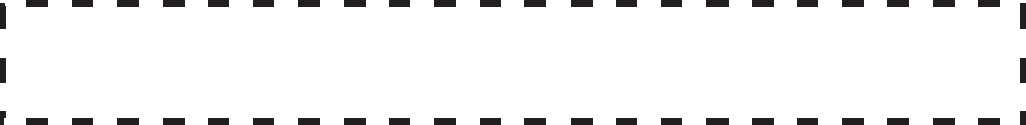 MANUAL  DE  CONTABILIDAD GUBERNAMENTAL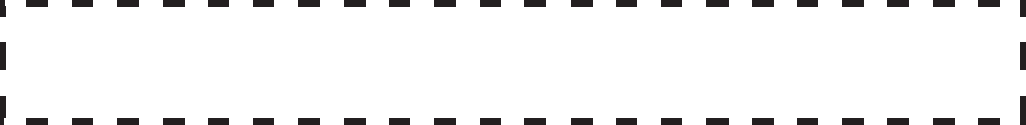 MANUAL  DE  CONTABILIDAD GUBERNAMENTALMANUAL  DE  CONTABILIDAD GUBERNAMENTALMANUAL  DE  CONTABILIDAD GUBERNAMENTALMANUAL  DE  CONTABILIDAD GUBERNAMENTAL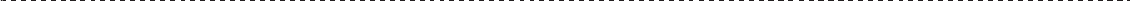 MANUAL  DE  CONTABILIDAD GUBERNAMENTAL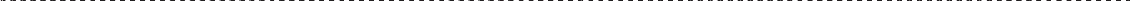 MANUAL  DE  CONTABILIDAD GUBERNAMENTAL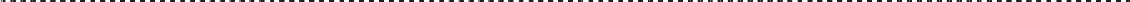 MANUAL  DE  CONTABILIDAD GUBERNAMENTAL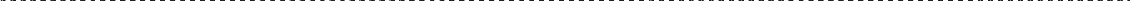 MANUAL  DE  CONTABILIDAD GUBERNAMENTALMANUAL  DE  CONTABILIDAD GUBERNAMENTALMANUAL  DE  CONTABILIDAD GUBERNAMENTALMANUAL  DE  CONTABILIDAD GUBERNAMENTALMANUAL  DE  CONTABILIDAD GUBERNAMENTALMANUAL  DE  CONTABILIDAD GUBERNAMENTALMANUAL  DE  CONTABILIDAD GUBERNAMENTALMANUAL  DE  CONTABILIDAD GUBERNAMENTALMANUAL  DE  CONTABILIDAD GUBERNAMENTAL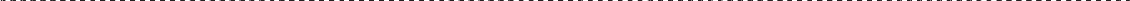 MANUAL  DE  CONTABILIDAD GUBERNAMENTAL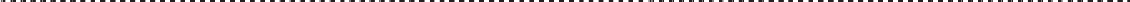 MANUAL  DE  CONTABILIDAD GUBERNAMENTALMANUAL  DE  CONTABILIDAD GUBERNAMENTAL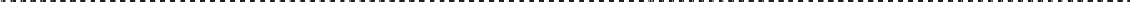 MANUAL  DE  CONTABILIDAD GUBERNAMENTALMANUAL  DE  CONTABILIDAD GUBERNAMENTAL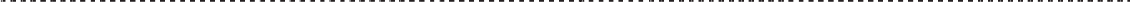 MANUAL  DE  CONTABILIDAD GUBERNAMENTALMANUAL  DE  CONTABILIDAD GUBERNAMENTALMANUAL  DE  CONTABILIDAD GUBERNAMENTALMANUAL  DE  CONTABILIDAD GUBERNAMENTALMANUAL  DE  CONTABILIDAD GUBERNAMENTAL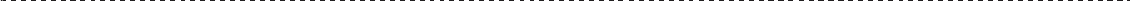 MANUAL  DE  CONTABILIDAD GUBERNAMENTAL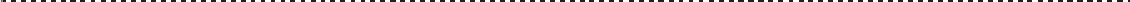 MANUAL  DE  CONTABILIDAD GUBERNAMENTALMANUAL  DE  CONTABILIDAD GUBERNAMENTAL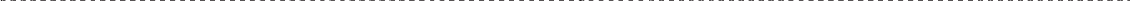 MANUAL  DE  CONTABILIDAD GUBERNAMENTALMANUAL  DE  CONTABILIDAD GUBERNAMENTALMANUAL  DE  CONTABILIDAD GUBERNAMENTALMANUAL  DE  CONTABILIDAD GUBERNAMENTALMANUAL  DE  CONTABILIDAD GUBERNAMENTALMANUAL  DE  CONTABILIDAD GUBERNAMENTALMANUAL  DE  CONTABILIDAD GUBERNAMENTAL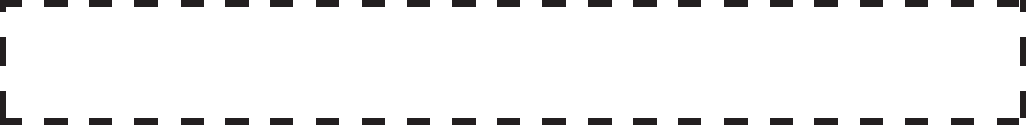 MANUAL  DE  CONTABILIDAD GUBERNAMENTALMANUAL  DE  CONTABILIDAD GUBERNAMENTALMANUAL  DE  CONTABILIDAD GUBERNAMENTALMANUAL  DE  CONTABILIDAD GUBERNAMENTALMANUAL  DE  CONTABILIDAD GUBERNAMENTALMANUAL  DE  CONTABILIDAD GUBERNAMENTALMANUAL  DE  CONTABILIDAD GUBERNAMENTALMANUAL  DE  CONTABILIDAD GUBERNAMENTALMANUAL  DE  CONTABILIDAD GUBERNAMENTAL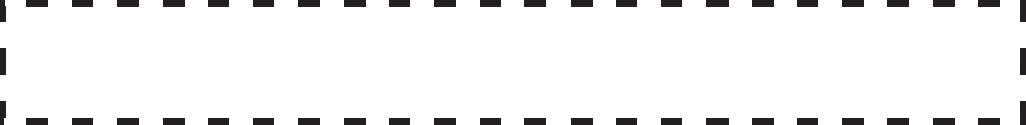 MANUAL  DE  CONTABILIDAD GUBERNAMENTAL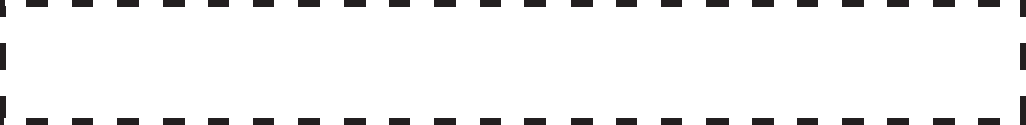 MANUAL  DE  CONTABILIDAD GUBERNAMENTALMANUAL  DE  CONTABILIDAD GUBERNAMENTALMANUAL  DE  CONTABILIDAD GUBERNAMENTALMANUAL  DE  CONTABILIDAD GUBERNAMENTALMANUAL  DE  CONTABILIDAD GUBERNAMENTALMANUAL  DE  CONTABILIDAD GUBERNAMENTALMANUAL  DE  CONTABILIDAD GUBERNAMENTALMANUAL  DE  CONTABILIDAD GUBERNAMENTALMANUAL  DE  CONTABILIDAD GUBERNAMENTALMANUAL  DE  CONTABILIDAD GUBERNAMENTALMANUAL  DE  CONTABILIDAD GUBERNAMENTALMANUAL  DE  CONTABILIDAD GUBERNAMENTALMANUAL  DE  CONTABILIDAD GUBERNAMENTALMANUAL  DE  CONTABILIDAD GUBERNAMENTALMANUAL  DE  CONTABILIDAD GUBERNAMENTALMANUAL  DE  CONTABILIDAD GUBERNAMENTALMANUAL  DE  CONTABILIDAD GUBERNAMENTALMANUAL  DE  CONTABILIDAD GUBERNAMENTALMANUAL  DE  CONTABILIDAD GUBERNAMENTALMANUAL  DE  CONTABILIDAD GUBERNAMENTALMANUAL  DE  CONTABILIDAD GUBERNAMENTALMANUAL  DE  CONTABILIDAD GUBERNAMENTALMANUAL  DE  CONTABILIDAD GUBERNAMENTALMANUAL  DE  CONTABILIDAD GUBERNAMENTALMANUAL  DE  CONTABILIDAD GUBERNAMENTALMANUAL  DE  CONTABILIDAD GUBERNAMENTALMANUAL  DE  CONTABILIDAD GUBERNAMENTALMANUAL  DE  CONTABILIDAD GUBERNAMENTALMANUAL  DE  CONTABILIDAD GUBERNAMENTALMANUAL  DE  CONTABILIDAD GUBERNAMENTALMANUAL  DE  CONTABILIDAD GUBERNAMENTALMANUAL  DE  CONTABILIDAD GUBERNAMENTALMANUAL  DE  CONTABILIDAD GUBERNAMENTALMANUAL  DE  CONTABILIDAD GUBERNAMENTALMANUAL  DE  CONTABILIDAD GUBERNAMENTALMANUAL  DE  CONTABILIDAD GUBERNAMENTALMANUAL  DE  CONTABILIDAD GUBERNAMENTALMANUAL  DE  CONTABILIDAD GUBERNAMENTALMANUAL  DE  CONTABILIDAD GUBERNAMENTALMANUAL  DE  CONTABILIDAD GUBERNAMENTALMANUAL  DE  CONTABILIDAD GUBERNAMENTALMANUAL  DE  CONTABILIDAD GUBERNAMENTALMANUAL  DE  CONTABILIDAD GUBERNAMENTALMANUAL  DE  CONTABILIDAD GUBERNAMENTALMANUAL  DE  CONTABILIDAD GUBERNAMENTALMANUAL  DE  CONTABILIDAD GUBERNAMENTALMANUAL  DE  CONTABILIDAD GUBERNAMENTALMANUAL  DE  CONTABILIDAD GUBERNAMENTALMANUAL  DE  CONTABILIDAD GUBERNAMENTALMANUAL  DE  CONTABILIDAD GUBERNAMENTALMANUAL  DE  CONTABILIDAD GUBERNAMENTALMANUAL  DE  CONTABILIDAD GUBERNAMENTALMANUAL  DE  CONTABILIDAD GUBERNAMENTALMANUAL  DE  CONTABILIDAD GUBERNAMENTALMANUAL  DE  CONTABILIDAD GUBERNAMENTALMANUAL  DE  CONTABILIDAD GUBERNAMENTALMANUAL  DE  CONTABILIDAD GUBERNAMENTALMANUAL  DE  CONTABILIDAD GUBERNAMENTALMANUAL  DE  CONTABILIDAD GUBERNAMENTALMANUAL  DE  CONTABILIDAD GUBERNAMENTALMANUAL  DE  CONTABILIDAD GUBERNAMENTALMANUAL  DE  CONTABILIDAD GUBERNAMENTAL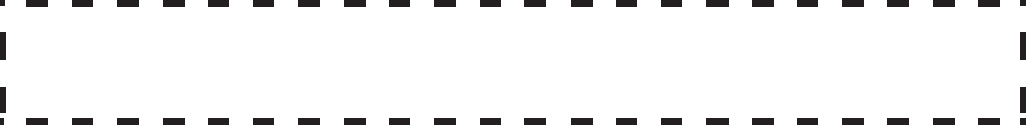 MANUAL  DE  CONTABILIDAD GUBERNAMENTALMANUAL  DE  CONTABILIDAD GUBERNAMENTAL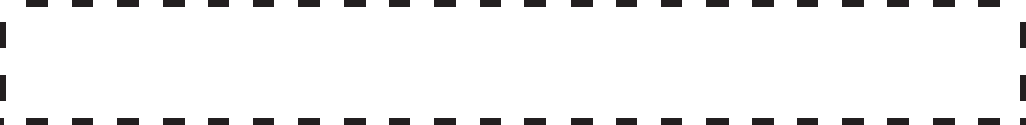 MANUAL  DE  CONTABILIDAD GUBERNAMENTALMANUAL  DE  CONTABILIDAD GUBERNAMENTALMANUAL  DE  CONTABILIDAD GUBERNAMENTALMANUAL  DE  CONTABILIDAD GUBERNAMENTAL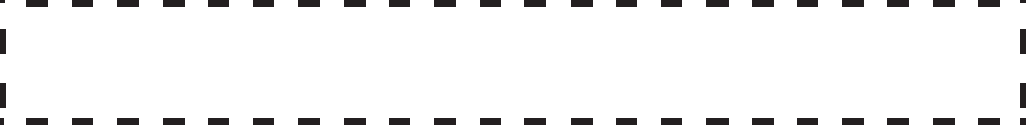 MANUAL  DE  CONTABILIDAD GUBERNAMENTAL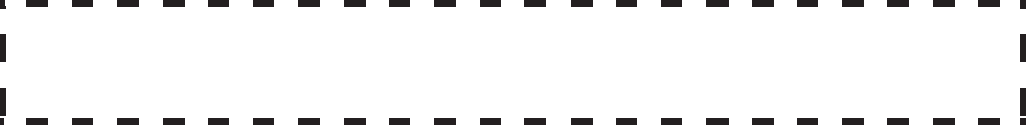 MANUAL  DE  CONTABILIDAD GUBERNAMENTALMANUAL  DE  CONTABILIDAD GUBERNAMENTALMANUAL  DE  CONTABILIDAD GUBERNAMENTALMANUAL  DE  CONTABILIDAD GUBERNAMENTALMANUAL  DE  CONTABILIDAD GUBERNAMENTALMANUAL  DE  CONTABILIDAD GUBERNAMENTALMANUAL  DE  CONTABILIDAD GUBERNAMENTALMANUAL  DE  CONTABILIDAD GUBERNAMENTALMANUAL  DE  CONTABILIDAD GUBERNAMENTALMANUAL  DE  CONTABILIDAD GUBERNAMENTALMANUAL  DE  CONTABILIDAD GUBERNAMENTALMANUAL  DE  CONTABILIDAD GUBERNAMENTALMANUAL  DE  CONTABILIDAD GUBERNAMENTALMANUAL  DE  CONTABILIDAD GUBERNAMENTALMANUAL  DE  CONTABILIDAD GUBERNAMENTALMANUAL  DE  CONTABILIDAD GUBERNAMENTALMANUAL  DE  CONTABILIDAD GUBERNAMENTALMANUAL  DE  CONTABILIDAD GUBERNAMENTALMANUAL  DE  CONTABILIDAD GUBERNAMENTALMANUAL  DE  CONTABILIDAD GUBERNAMENTALMANUAL  DE  CONTABILIDAD GUBERNAMENTALMANUAL  DE  CONTABILIDAD GUBERNAMENTALMANUAL  DE  CONTABILIDAD GUBERNAMENTALMANUAL  DE  CONTABILIDAD GUBERNAMENTALMANUAL  DE  CONTABILIDAD GUBERNAMENTALMANUAL  DE  CONTABILIDAD GUBERNAMENTALMANUAL  DE  CONTABILIDAD GUBERNAMENTALMANUAL  DE  CONTABILIDAD GUBERNAMENTALMANUAL  DE  CONTABILIDAD GUBERNAMENTALMANUAL  DE  CONTABILIDAD GUBERNAMENTALMANUAL  DE  CONTABILIDAD GUBERNAMENTALMANUAL  DE  CONTABILIDAD GUBERNAMENTALMANUAL  DE  CONTABILIDAD GUBERNAMENTALMANUAL  DE  CONTABILIDAD GUBERNAMENTALMANUAL  DE  CONTABILIDAD GUBERNAMENTALMANUAL  DE  CONTABILIDAD GUBERNAMENTALMANUAL  DE  CONTABILIDAD GUBERNAMENTAL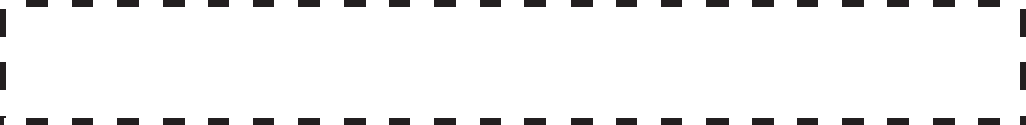 MANUAL  DE  CONTABILIDAD GUBERNAMENTALMANUAL  DE  CONTABILIDAD GUBERNAMENTALMANUAL  DE  CONTABILIDAD GUBERNAMENTAL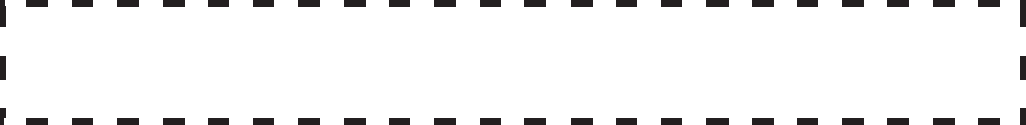 MANUAL  DE  CONTABILIDAD GUBERNAMENTALMANUAL  DE  CONTABILIDAD GUBERNAMENTALMANUAL  DE  CONTABILIDAD GUBERNAMENTALMANUAL  DE  CONTABILIDAD GUBERNAMENTALMANUAL  DE  CONTABILIDAD GUBERNAMENTALMANUAL  DE  CONTABILIDAD GUBERNAMENTALMANUAL  DE  CONTABILIDAD GUBERNAMENTALMANUAL  DE  CONTABILIDAD GUBERNAMENTALMANUAL  DE  CONTABILIDAD GUBERNAMENTALMANUAL  DE  CONTABILIDAD GUBERNAMENTALMANUAL  DE  CONTABILIDAD GUBERNAMENTALMANUAL  DE  CONTABILIDAD GUBERNAMENTALMANUAL  DE  CONTABILIDAD GUBERNAMENTALMANUAL  DE  CONTABILIDAD GUBERNAMENTALMANUAL  DE  CONTABILIDAD GUBERNAMENTALMANUAL  DE  CONTABILIDAD GUBERNAMENTALMANUAL  DE  CONTABILIDAD GUBERNAMENTALMANUAL  DE  CONTABILIDAD GUBERNAMENTALMANUAL  DE  CONTABILIDAD GUBERNAMENTALMANUAL  DE  CONTABILIDAD GUBERNAMENTALMANUAL  DE  CONTABILIDAD GUBERNAMENTALMANUAL  DE  CONTABILIDAD GUBERNAMENTALMANUAL  DE  CONTABILIDAD GUBERNAMENTALMANUAL  DE  CONTABILIDAD GUBERNAMENTALMANUAL  DE  CONTABILIDAD GUBERNAMENTALMANUAL  DE  CONTABILIDAD GUBERNAMENTALMANUAL  DE  CONTABILIDAD GUBERNAMENTALMANUAL  DE  CONTABILIDAD GUBERNAMENTALMANUAL  DE  CONTABILIDAD GUBERNAMENTALMANUAL  DE  CONTABILIDAD GUBERNAMENTALMANUAL  DE  CONTABILIDAD GUBERNAMENTALMANUAL  DE  CONTABILIDAD GUBERNAMENTALMANUAL  DE  CONTABILIDAD GUBERNAMENTALMANUAL  DE  CONTABILIDAD GUBERNAMENTALMANUAL  DE  CONTABILIDAD GUBERNAMENTALMANUAL  DE  CONTABILIDAD GUBERNAMENTALMANUAL  DE  CONTABILIDAD GUBERNAMENTALMANUAL  DE  CONTABILIDAD GUBERNAMENTALMANUAL  DE  CONTABILIDAD GUBERNAMENTALMANUAL  DE  CONTABILIDAD GUBERNAMENTALMANUAL  DE  CONTABILIDAD GUBERNAMENTALMANUAL  DE  CONTABILIDAD GUBERNAMENTALMANUAL  DE  CONTABILIDAD GUBERNAMENTALMANUAL  DE  CONTABILIDAD GUBERNAMENTALMANUAL  DE  CONTABILIDAD GUBERNAMENTALMANUAL  DE  CONTABILIDAD GUBERNAMENTALMANUAL  DE  CONTABILIDAD GUBERNAMENTALMANUAL  DE  CONTABILIDAD GUBERNAMENTALMANUAL  DE  CONTABILIDAD GUBERNAMENTALMANUAL  DE  CONTABILIDAD GUBERNAMENTALMANUAL  DE  CONTABILIDAD GUBERNAMENTALMANUAL  DE  CONTABILIDAD GUBERNAMENTALMANUAL  DE  CONTABILIDAD GUBERNAMENTALMANUAL  DE  CONTABILIDAD GUBERNAMENTALMANUAL  DE  CONTABILIDAD GUBERNAMENTALMANUAL  DE  CONTABILIDAD GUBERNAMENTALMANUAL  DE  CONTABILIDAD GUBERNAMENTALMANUAL  DE  CONTABILIDAD GUBERNAMENTALMANUAL  DE  CONTABILIDAD GUBERNAMENTALMANUAL  DE  CONTABILIDAD GUBERNAMENTALMANUAL  DE  CONTABILIDAD GUBERNAMENTALMANUAL  DE  CONTABILIDAD GUBERNAMENTALMANUAL  DE  CONTABILIDAD GUBERNAMENTALMANUAL  DE  CONTABILIDAD GUBERNAMENTALMANUAL  DE  CONTABILIDAD GUBERNAMENTALMANUAL  DE  CONTABILIDAD GUBERNAMENTALMANUAL  DE  CONTABILIDAD GUBERNAMENTALMANUAL  DE  CONTABILIDAD GUBERNAMENTALMANUAL  DE  CONTABILIDAD GUBERNAMENTALMANUAL  DE  CONTABILIDAD GUBERNAMENTALMANUAL  DE  CONTABILIDAD GUBERNAMENTALMANUAL  DE  CONTABILIDAD GUBERNAMENTALMANUAL  DE  CONTABILIDAD GUBERNAMENTALMANUAL  DE  CONTABILIDAD GUBERNAMENTALMANUAL  DE  CONTABILIDAD GUBERNAMENTALMANUAL  DE  CONTABILIDAD GUBERNAMENTALMANUAL  DE  CONTABILIDAD GUBERNAMENTALMANUAL  DE  CONTABILIDAD GUBERNAMENTALMANUAL  DE  CONTABILIDAD GUBERNAMENTALMANUAL  DE  CONTABILIDAD GUBERNAMENTALMANUAL  DE  CONTABILIDAD GUBERNAMENTALMANUAL  DE  CONTABILIDAD GUBERNAMENTALMANUAL  DE  CONTABILIDAD GUBERNAMENTALMANUAL  DE  CONTABILIDAD GUBERNAMENTALMANUAL  DE  CONTABILIDAD GUBERNAMENTALMANUAL  DE  CONTABILIDAD GUBERNAMENTALMANUAL  DE  CONTABILIDAD GUBERNAMENTALMANUAL  DE  CONTABILIDAD GUBERNAMENTALMANUAL  DE  CONTABILIDAD GUBERNAMENTALMANUAL  DE  CONTABILIDAD GUBERNAMENTALMANUAL  DE  CONTABILIDAD GUBERNAMENTALMANUAL  DE  CONTABILIDAD GUBERNAMENTALMANUAL  DE  CONTABILIDAD GUBERNAMENTALMANUAL  DE  CONTABILIDAD GUBERNAMENTALMANUAL  DE  CONTABILIDAD GUBERNAMENTALMANUAL  DE  CONTABILIDAD GUBERNAMENTALMANUAL  DE  CONTABILIDAD GUBERNAMENTALMANUAL  DE  CONTABILIDAD GUBERNAMENTALMANUAL  DE  CONTABILIDAD GUBERNAMENTALMANUAL  DE  CONTABILIDAD GUBERNAMENTALMANUAL  DE  CONTABILIDAD GUBERNAMENTALMANUAL  DE  CONTABILIDAD GUBERNAMENTALMANUAL  DE  CONTABILIDAD GUBERNAMENTALMANUAL  DE  CONTABILIDAD GUBERNAMENTALMANUAL  DE  CONTABILIDAD GUBERNAMENTALMANUAL  DE  CONTABILIDAD GUBERNAMENTALMANUAL  DE  CONTABILIDAD GUBERNAMENTALMANUAL  DE  CONTABILIDAD GUBERNAMENTALMANUAL  DE  CONTABILIDAD GUBERNAMENTALMANUAL  DE  CONTABILIDAD GUBERNAMENTALMANUAL  DE  CONTABILIDAD GUBERNAMENTALMANUAL  DE  CONTABILIDAD GUBERNAMENTALMANUAL  DE  CONTABILIDAD GUBERNAMENTALMANUAL  DE  CONTABILIDAD GUBERNAMENTALMANUAL  DE  CONTABILIDAD GUBERNAMENTALCAPÍTULO VMODELO DE ASIENTOS PARA EL REGISTRO CONTABLEASPECTOS GENERALESLas transacciones que afectan la Hacienda Pública deben ser objeto de registro contable en asientos por partida doble con utilización de las cuentas que corresponden según la naturaleza de las operaciones y respaldadas por los documentos que las originan (Documento Fuente del Asiento).El modelo de asientos que se presenta tiene como propósito disponer de una guía orientadora sobre como registrar los hechos económico-financieros que reflejan, en líneas generales, la actividad del Sector Central y contemplan las transacciones que se dan en forma habitual y recurrente.En consecuencia, hay operaciones particulares que probablemente no se encuentren especificadas en el presente capítulo y podrán incluirse posteriormente, de la misma manera que se podrán agregar operaciones nuevas que surjan en el futuro.En el modelo presentado se han tenido en cuenta las disposiciones legales y reglamentarias vigentes, en especial las que derivan de la Ley General de Contabilidad Gubernamental y Acuerdos emitidos por el Consejo Nacional de Armonización Contable (CONAC) a la fecha, con atención a las normas contables y a normativa internacional sobre contabilidad gubernamental.Las transacciones incluidas en el modelo de asientos se concentraron en grandes grupos:Asiento de AperturaOperaciones relacionadas con el ejercicio de la Ley de IngresosOperaciones relacionadas con el ejercicio del decreto de Presupuesto de EgresosOperaciones extrapresupuestarias relacionadas con la Ley de Ingresos y el ejercicio del Presupuesto de Egresos.Operaciones extrapresupuestarias no relacionadas con la Ley de Ingresos y el ejercicio del Presupuesto de Egresos.Operaciones de FinanciamientoCuentas de OrdenOperaciones de Cierre del Ejercicio Patrimoniales y PresupuestariasCabe mencionar que, en principio para el punto I. Asientos de Apertura, los registros se generan en forma automática a partir de un proceso específico; para los puntos II y III que comprende los registros que provienen del ejercicio del presupuesto, los asientos contables de partida doble se generan automáticamente, a partir de las matrices de conversión desarrolladas en el Anexo I. Para los puntos IV, V, VI y VII si bien la mayoría de los casos podrán automatizarse en etapas posteriores, inicialmente se efectuarán a través de registros no automatizados. El punto VIII respecto al cierre de ejercicio que también será automático previo registro de los ajustes que correspondan.MANUAL  DE  CONTABILIDAD GUBERNAMENTALCONTENIDO DEL MODELO DE ASIENTOSASIENTO DE APERTURAOPERACIONES RELACIONADAS CON EL EJERCICIO DE LA LEY DE INGRESOSIngresos corrientesImpuestosRegistro de la clasificación por concepto de impuestos.Registro del devengado por concepto de impuestos determinables.Registro de la recaudación de impuestos determinables recibidos en la tesorería y/o auxiliares de la misma.Registro del devengado y recaudado por concepto de impuestos autodeterminables recibidos en la tesorería y/o auxiliares de la misma.Registro de la devolución y pago de impuestos.Registro de ingresos compensados por impuestos.Registro del devengado al formalizarse la suscripción del convenio de pago de impuestos en parcialidades (sin previo devengado).Registro del cobro de las parcialidades del convenio de pago de los impuestos.Registro de la resolución judicial por incumplimiento de pago por impuestos (sin previo devengado).Registro del cobro de la resolución judicial definitiva por impuestos.Registro del cobro en especie de la resolución judicial definitiva por impuestos.Registro de la devolución de los bienes derivados de embargos, decomisos, aseguramientos y dación en pago.Registro del devengo por deudores morosos por incumplimientos del pago de los impuestos, incluye los accesorios determinados (sin previo devengado).Registro del cobro a deudores morosos por incumplimientos del pago de los impuestos, incluye los accesorios determinados.Contribuciones de MejorasRegistro de la clasificación por concepto de contribuciones de mejoras.Registro del devengado por concepto de contribuciones de mejoras determinables.Registro de la recaudación por concepto de contribuciones de mejoras determinables.Registro del devengado y recaudado por contribuciones de mejoras autodeterminables.Registro de la devolución y pago de contribuciones de mejoras.Registro de los ingresos por contribuciones de mejoras compensadas.DerechosRegistro de la clasificación por concepto de derechos.Registro del devengado por concepto de derechos determinables.Registro de la recaudación por concepto de derechos determinables.Registro del devengado y recaudado por derechos autodeterminables.Registro de la devolución y pago por derechos.Registro de derechos compensados.Registro del devengado al formalizarse la suscripción del convenio de pago de derechos en parcialidades (Sin previo devengado).MANUAL  DE  CONTABILIDAD GUBERNAMENTALRegistro del cobro de las parcialidades del convenio de pago por derechos.Registro de la resolución judicial por incumplimiento de pago por derechos, incluye los accesorios determinados (Sin previo devengado).Registro del cobro de derechos originados en resolución judicial definitiva.Registro del devengo por deudores morosos por derechos, incluye los accesorios determinados (Sin previo devengado).Registro del cobro de deudores morosos por derechos.ProductosRegistro de la clasificación por concepto de productos.Registro del devengado por concepto de productos determinables.Registro de la recaudación por concepto de productos determinables.Registro del devengado y recaudado de productos autodeterminables.Registro de la devolución y pago de productos.Registro de ingresos por productos compensadosAprovechamientosRegistro de la clasificación por concepto de aprovechamientos.Registro del devengado por concepto de aprovechamientos determinables.Registro de la recaudación por concepto de aprovechamientos determinables.Registro del devengado y recaudado por concepto de aprovechamientos autodeterminables.Registro de la devolución y pago de aprovechamientos.Registro de ingresos por aprovechamientos compensados.Venta de Bienes y Prestación de ServiciosRegistro del devengado al realizarse la venta de bienes y prestación de servicios.Registro del cobro por el Ingreso de venta de bienes y prestación de servicios.Registro de la  devolución  y  pago  de  los  ingreso  por  venta  de  bienes  y  prestación de servicios.Participaciones, Aportaciones, Transferencias, Asignaciones, Subsidios y Otras AyudasRegistro del devengado y cobro de ParticipacionesRegistro por la diferencia resultante del ajuste en contra  de  las  participaciones  del Sector Central.Registro del pago por la diferencia resultante del ajuste en contra de las participaciones del Sector Central.Registro del devengado de aportaciones.Registro del cobro de aportaciones.Registro de la devolución de aportaciones.Registro del pago por la devolución de aportaciones.Registro del devengado de los ingresos por convenios.Registro del cobro de los ingresos por convenios.Registro de la devolución de los ingresos por convenios.Registro del pago por la devolución de los ingresos por convenios.Registro del devengado y cobro por transferencias y asignaciones.Registro de la devolución por transferencias y asignaciones.Registro del pago por la devolución de transferencias y asignaciones.MANUAL  DE  CONTABILIDAD GUBERNAMENTALRegistro del devengado y cobro de los ingresos por subsidios y subvenciones.Registro de la devolución de los ingresos por subsidios y subvenciones.Registro del pago por la devolución de los ingresos por subsidios y subvenciones.Registro del devengado y cobro de los ingresos por ayudas sociales.Registro de la devolución de los ingresos por ayudas sociales.Registro del pago por la devolución de los ingresos por ayudas sociales.Ingresos de capitalVentas de Bienes Inmuebles, Muebles e IntangiblesRegistro del devengado por venta de bienes inmuebles de uso a su valor en libros y baja del bien.Registro del devengado por venta de bienes inmuebles de uso con pérdida y baja del bien.Registro del devengado por venta de bienes inmuebles de uso con utilidad y baja del bien.Registro del cobro por la venta de bienes inmuebles de uso.Registro de la venta de bienes muebles no registrados en el inventario.OPERACIONES	RELACIONADAS	CON	EL	EJERCICIO	DEL	DECRETO	DE PRESUPUESTO DE EGRESOSGastos corrientesServicios PersonalesRegistro del devengado de los gastos por servicios personales (nómina, honorarios, otros servicios personales y retenciones).Registro del pago de los gastos por servicios personales (nómina, honorarios, otros servicios personales).Registro del devengado por cuotas y aportaciones patronales, contribuciones y demás obligaciones derivadas de una relación laboral.Registro del pago de las cuotas y aportaciones obrero/patronales, retenciones a terceros, contribuciones y demás obligaciones derivadas de una relación laboral.Materiales y SuministrosRegistro del devengado por adquisición de materiales y suministros.Registro del pago por adquisición de materiales y suministros.Registro de la devolución de materiales y suministros (antes del pago).Registro de la devolución de materiales y suministros (después del pago).Registro del pago por adquisición de materiales y suministros con nota de crédito.Registro del cobro de la devolución de materiales y suministros (después del pago).Registro del consumo de materiales y suministros por el Sector CentralRegistro del devengado por adquisición de materiales y suministrosRegistro del pago de la adquisición de materiales y suministros.Registro de la devolución de materiales y suministros (antes del pago).Registro de la devolución de materiales y suministros (después del pago).Registro del pago por adquisición de materiales y suministros con nota de crédito.Registro del cobro de la devolución de materiales y suministros (después del pago)Servicios GeneralesRegistro del devengado de contratación de servicios generales.Registro del pago por servicios generales.MANUAL  DE  CONTABILIDAD GUBERNAMENTALTransferencias, Asignaciones, Subsidios y Otras AyudasRegistro del devengado de transferencias internas y asignaciones al sector público.Registro del pago de transferencias internas y asignaciones al sector público.Registro del devengado de transferencias al resto del sector público.Registro del pago de las transferencias al resto del sector público.Registro del devengado de subsidios y subvenciones.Registro del pago de subsidios y subvenciones.Registro del devengado de ayudas sociales.Registro del pago de ayudas sociales.Registro del pago de pensiones y jubilaciones.Registro del devengado de transferencias a fideicomisos, mandatos y contratos análogos.Registro del pago de transferencias a fideicomisos, mandatos y contratos análogos.Registro del devengado de transferencias a la seguridad social por obligación de ley.Registro del pago de transferencias a la seguridad social por obligación de Ley.Registro del devengado de donativos.Registro del pago de donativos.Registro del pago de transferencias al exteriorInterés, Comisiones y Otros Gastos de la Deuda Pública Participaciones y AportacionesRegistro del devengado de los intereses, comisiones y otros gastos de la deuda del pública.Registro del pago de los intereses, comisiones y otros gastos de la deuda del pública.Registro del devengado por apoyos financieros.Registro del pago por apoyos financieros.Gastos de capitalCompra de BienesRegistro del devengado de la adquisición de bienes inmuebles.Registro del pago de la adquisición de bienes inmuebles.Ejecución de Obras Públicas en Bienes de Dominio PúblicoRegistro de los estudios, formulación y evaluación de proyectos por obras públicas en bienes de dominio público por contrato.Registro del pago de los estudios, formulación y evaluación de proyectos de obras públicas en bienes de dominio público por contrato.Registro de la capitalización de los estudios, formulación y evaluación de proyectos de obras públicas en bienes de dominio público por contrato.Registro del devengado de obras públicas en bienes de dominio público por contrato.Registro del pago de obras públicas en bienes de dominio público por contrato.Registro del devengado de gastos de servicios personales de obras públicas en bienes de dominio público, por administración con tipo de gasto de capital.Registro de la capitalización de servicios personales a construcciones en proceso de bienes de dominio público, por administración (simultáneo con registro III.2.2.5).Registro del pago de los gastos por servicios personales de obras públicas en bienes de dominio público, por administración con tipo de gasto de capital.Registro del devengado de la adquisición de materiales y suministros de obras públicas en bienes de dominio público, por administración con tipo de gasto de capital.MANUAL  DE  CONTABILIDAD GUBERNAMENTALRegistro de la capitalización de materiales y suministros a construcciones en proceso de bienes de dominio público, por administración (simultáneo con registro III.2.2.8).Registro del pago de la adquisición de materiales y suministros de obras públicas en bienes de dominio público, por administración con tipo de gasto de capital.Registro del devengado de la contratación de servicios generales de obras públicas en bienes de dominio público, por administración con tipo de gasto de capital.Registro de la capitalización de servicios generales, a construcciones en proceso de bienes de dominio público, por administración (simultáneo con registro III.2.2.11).Registro del pago de servicios generales de obras públicas en bienes de dominio público, por administración con tipo de gasto de capital.Registro del pago de las retenciones a favor de terceros.Ejecución de Obras Públicas en Bienes PropiosRegistro de los estudios, formulación y evaluación de proyectos de obras públicas en bienes propios por contrato.Registro del pago de los estudios, formulación y evaluación de proyectos de obras públicas en bienes propios.Registro de la capitalización de los estudios, formulación y evaluación de proyectos de obras públicas en bienes de dominio propios por contrato.Registro del devengado por obras públicas en bienes propios por contrato.Registro del pago de obras públicas en bienes propios por contrato.Registro del devengado de los gastos por servicios personales de obras públicas en bienes propios, por administración con tipo de gasto de capital.Registro de la capitalización de servicios personales a construcciones en proceso de bienes propios por administración (simultáneo registro III.2.3.5).Registro del pago de los gastos de los servicios personales de obras públicas en bienes propios, por administración con tipo de gasto de capital.Registro del devengado de la adquisición de materiales y suministros de obras públicas en bienes propios, por administración con tipo de gasto de capital.Registro de la capitalización de materiales y suministros a construcciones en proceso de bienes propios por administración (simultáneo con registro III.2.3.8).Registro del pago de la adquisición de materiales y suministros de obras públicas en bienes propios, por administración con tipo de gasto de capitalRegistro del pago de la adquisición de materiales y suministros de obras públicas en bienes propios, por administración con tipo de gasto de capital.Registro de la capitalización de servicios generales, a construcciones en proceso de bienes propios por administración (Simultáneo registro III.2.3.11).Registro del pago  de  los  servicios  generales  de  obras  públicas  en  bienes  propios, por administración con tipo de gasto de capital.Registro de la activación de construcciones en proceso de bienes propios, por administración a bienes inmuebles e infraestructura; a la conclusión de la obra.Registro del pago de las retenciones a favor de terceros.OPERACIONES EXTRAPRESUPUESTARIAS RELACIONADAS CON LA LEY DE INGRESOS Y EL EJERCICIO DEL PRESUPUESTO DE EGRESOSIngresos corrientesDistribución de IngresosRegistro de los ingresos por clasificar.MANUAL  DE  CONTABILIDAD GUBERNAMENTALRegistro por los depósitos de los ingresos recaudados en caja.Registro de la recaudación de ingresos participables por parte de las entidades federativas.Registro del anticipo de participaciones.Registro de la aplicación del anticipo de participaciones.Gastos corrientesArrendamiento Financiero con compromiso para ejercer opción de compraRegistro del arrendamiento financiero a la firma del contrato.Registro de la porción del arrendamiento financiero de largo plazo a corto plazo.Registro de la disminución sobre los derechos e intereses diferidos del arrendamiento financiero.Registro del devengado de los derechos sobre bienes e intereses en arrendamiento financiero.Registro del pago de los derechos sobre bienes e intereses en arrendamiento financiero.Registro de la incorporación al activo de la porción del arrendamiento financiero (sin considerar los intereses).Registro de la incorporación del bien al patrimonio al aplicar la opción de compra del contrato de arrendamiento financiero.OPERACIONES EXTRAPRESUPUESTARIAS NO RELACIONADAS CON LA LEY DE INGRESOS Y EL EJERCICIO DEL PRESUPUESTOOperaciones ContablesFondos de Terceros, Bienes y Valores en GarantíaRegistro por depósitos de fondos de terceros a corto plazo.Registro por depósitos de fondos de terceros a largo plazo.Registro por el reintegro de los fondos de terceros a corto plazo.Registro por el reintegro de los fondos de terceros a largo plazo.Registro de los ingresos extraordinarios por el vencimiento  de  fondos  de  terceros a corto plazo.Registro de los ingresos extraordinarios por el vencimiento  de  fondos  de  terceros a largo plazo.Registro de los beneficios extraordinarios en bancos por el vencimiento de los fondos de terceros.Registro del reconocimiento de los valores y bienes en garantía.Registro de la devolución de los valores y bienes en garantía.Deudores DiversosRegistro por deudores diversos.Registro del cobro a deudores diversos.Almacén e InventariosRegistro de la entrada de Inventario de Materia Prima, Materiales y Suministros para la ProduccionBienes en ConcesiónRegistro de la entrega de bienes en concesión.Registro de la conclusión del contrato de concesión.Bienes en ComodatoRegistro de la entrega de bienes en comodato.MANUAL  DE  CONTABILIDAD GUBERNAMENTALRegistro de la conclusión del contrato de comodato.Venta de Bienes Provenientes de Adjudicación, Decomisos y Dación en PagoRegistro por la venta de bienes provenientes de adjudicación, decomisos y dación en pago.Registro por el ingreso derivado de la venta de bienes provenientes de adjudicación, decomisos y dación en pago.Registro por los gastos generados de la venta de bienes provenientes de adjudicación, decomisos y dación en pago.Diferencias Cambiarias en Moneda Extranjera y TítulosRegistro de las diferencias de cotización a favor de valores negociables en moneda extranjera.Registro de las diferencias de cotización negativa en valores negociables en moneda extranjera.Fondo Rotatorio o RevolventeRegistro de la entrega de recursos para la constitución del fondo rotatorio o revolvente.Registro del ingreso del fondo rotatorio o revolvente.Registro del uso del fondo rotatorio o revolvente.Registro por la comprobación del fondo rotatorio o revolvente.Registro de la reposición del fondo rotatorio o revolvente.Registro del ingreso por la reposición del fondo rotatorio o revolvente.Registro del reintegro de los recursos para la cancelación del fondo rotatorio o revolvente.Registro del ingreso de los recursos por el reintegro derivado de la cancelación del fondo rotatorio o revolvente.Otros GastosRegistro del devengo por otros gastos.Registro del pago de otros gastos.Transferencias de fondos entre cuentas bancarias.Anticipos a ProveedoresRegistro de anticipos a proveedores por la adquisición de bienes y contratación servicios.Registro  de  la  aplicación  del  anticipo  a  proveedores  por  la  adquisición  de     bienes y contratación servicios.Registro del devengado de anticipos a proveedores por la adquisición de bienes y contratación serviciosRegistro del pago de Anticipos a Proveedores por adquisición de bienes y contratación de servicios.Registro de  la  reclasificación de  anticipos  a  proveedores por  la  adquisición de bienes y contratación de servicios.Registro de la aplicación del anticipo a proveedores por la adquisición de bienes y contratación de servicios.Registro de anticipos a proveedores de bienes inmuebles, muebles e intangibles.Registro de la aplicación de anticipos a proveedores de bienes inmuebles, muebles e intangibles.Registro de anticipos a proveedores de bienes inmuebles, muebles e intangibles.Registro del pago de anticipos a proveedores de bienes inmuebles, muebles e intangibles.MANUAL  DE  CONTABILIDAD GUBERNAMENTALRegistro de la reclasificación de anticipos a proveedores de bienes inmuebles, muebles e intangibles.Registro de  la  aplicación  de  anticipos  a  proveedores  de  bienes  inmuebles,  muebles e intangibles.Anticipos a Contratistas por Obras PúblicasRegistro del anticipo a contratistas.Registro de la aplicación del anticipo a contratistas.Registro por el devengado del anticipo a contratistas.Registro por el pago del anticipo a contratistas.Registro de la reclasificación del anticipo a contratistas.Registro de la aplicación del anticipo a contratistas.Registro de las InversionesRegistro del devengado y compra de Inversiones financieras.Registro del cobro de las inversiones financieras más sus Intereses.Registro del cobro de los pasivos diferidos. VI	OPERACIONES DE FINANCIAMIENTOVI.1	Colocación de la Deuda (financiamientos y préstamos)Registro de la colocación de títulos y valores de la deuda pública interna a la par.Registro de la colocación de títulos y valores de la deuda pública interna sobre la par.Registro de la colocación de títulos y valores de la deuda pública interna bajo la par.Registro por el ingreso de fondos de la deuda pública interna derivado de la obtención de préstamos.Registro de la porción de la deuda pública interna de largo plazo a corto plazo.Registro del pago de la deuda pública interna (registro simultáneo con III.1.6.1).VI.2	Registro de los préstamos otorgadosRegistro del devengado de los préstamos otorgados.Registro del pago de los préstamos otorgados.Registro de la recuperación de los préstamos otorgados más el beneficio por intereses.VI.3	Registro de la ejecución de la deuda avalada o garantizada por el Sector CentralRegistro del devengado de la amortización y/o los costos financieros a pagar por el Sector Central, por avales y garantías de deudas incumplidas por el deudor principal.Registro del pago por la amortización por avales y garantías por el Sector Central, incumplidas por el deudor principal.Registro de la recuperación de los avales y garantías más intereses.VI.4	Inversiones FinancierasRegistro del devengado y pago de fideicomisos, mandatos y contratos análogos.Registro del devengado y pago de participaciones y aportaciones de capital. VII	CUENTAS DE ORDENRegistros de orden presupuestarioRegistro Presupuestario de la ley de ingresos.Registro de Ley de ingresos estimada.Registro de modificaciones positivas a la Ley de Ingresos.Registro de modificaciones negativas a la Ley de Ingresos.MANUAL  DE  CONTABILIDAD GUBERNAMENTALRegistro de la ingresos devengados.Registro de ingresos recaudados.Registro Presupuestario del GastoRegistro del Presupuesto de Egresos aprobado.Registro de ampliaciones/adiciones líquidas al presupuesto aprobado.Registro de reducciones líquidas al Presupuesto aprobado.Registro de ampliaciones/adiciones compensadas al presupuesto aprobado.Registro de las reducciones compensadas al presupuesto aprobado.Registro del presupuesto comprometido.Registro del presupuesto devengado.Registro del presupuesto ejercido.Registro del presupuesto pagado.Registros de orden contablesRegistro de Avales, Fianzas y GarantíasRegistro de autorización de avales.Registro de cancelación parcial o total de la deuda por parte del deudor avalado.Registro de garantías recibidas por deudas a cobrar por parte del gobierno.Registro del cumplimiento de las obligaciones por parte del deudor al gobierno.Registro  de  las  fianzas  para  garantizar  el  cumplimiento  de  adquisiciones  inmuebles y muebles.Registro del cumplimiento del gobierno con las obligaciones que dieron origen a las fianzas.Registro de ValoresRegistro de valores en custodia.Registro de la cancelación de los valores en custodia.Registro de instrumentos prestados a formadores de mercado.Registro de la cancelación de los instrumentos prestados a formadores de mercado.Registro de instrumentos recibidos de formadores de mercado.Registro de la cancelación de los instrumentos recibidos de formadores de mercado.Registro de la Emisión de ObligacionesRegistro de la emisión de títulos de deuda pública.Registro de la colocación de títulos de deuda pública.Registro de las operaciones de financiamiento a través de préstamos de los OFIS y bilateralesRegistro a la firma de contratos.Registro del pago de los préstamos otorgados.Registro de JuiciosRegistro de los juicios en contra del Gobierno, en proceso.Registro de los juicios que derivaron en sentencias judiciales.Registro de Inversión PúblicaRegistro de las inversiones públicas contratadas.Registro de la cancelación de las inversiones públicas contratadas.Registro de Bienes en Concesión o en ComodatoMANUAL  DE  CONTABILIDAD GUBERNAMENTALRegistro de los bienes recibidos por el Sector Central por parte del concesionario.Registro de los bienes entregados por el Sector Central al concesionario por la conclusión del contrato.Registro de los Bienes recibidos por el Sector Central por parte del comodante.Registro de los bienes entregados por el Sector Central al comodante por la conclusión del contrato.OPERACIONES DE CIERRE DEL EJERCICIO PATRIMONIALES Y PRESUPUESTARIASCierre de actividades y determinación del resultado del ejercicioCierre de Cuentas de Ingresos y GastosTraspaso al cierre del ejercicio del saldo de Ingresos.Traspaso al cierre del ejercicio del saldo de Gastos.Registro del ahorro en la Hacienda Pública/Patrimonio.Registro del desahorro en la Hacienda Pública/Patrimonio.Cierre de cuentas PatrimonialesCierre de cuentas PresupuestariasLey de Ingresos devengada no recaudada.Ley de Ingresos por Ejecutar no devengada.Traspaso al cierre del ejercicio de las modificaciones negativas a la Ley de Ingresos.Traspaso al cierre del ejercicio de las modificaciones positivas a la Ley de Ingresos.Presupuesto de Egresos Comprometido no devengado.Traspaso al cierre del ejercicio de las modificaciones negativas al Presupuesto aprobado.Traspaso al cierre del ejercicio de las modificaciones positivas al Presupuesto aprobado.Presupuesto de Egresos por ejercer no comprometido.Asiento Final de los gastos durante el ejercicio –Determinación de Adeudos de Ejercicios Fiscales Anteriores-Asiento Final de acuerdo con la Ley de Presupuesto (Superávit Financiero). VIII.1.3.11	Asiento Final de acuerdo con la Ley de Presupuesto (Déficit Financiero).VIII.1.3.12	Cierre del Ejercicio con Superávit. VIII.1.3.13	Cierre del Ejercicio con Déficit.MANUAL  DE  CONTABILIDAD GUBERNAMENTALASIENTO DE APERTURADocumento Fuente del Asiento: Auxiliar contable del ejercicio inmediato anterior.MANUAL  DE  CONTABILIDAD GUBERNAMENTALMANUAL  DE  CONTABILIDAD GUBERNAMENTALMANUAL  DE  CONTABILIDAD GUBERNAMENTALMANUAL  DE  CONTABILIDAD GUBERNAMENTALMANUAL  DE  CONTABILIDAD GUBERNAMENTALMANUAL  DE  CONTABILIDAD GUBERNAMENTALMANUAL  DE  CONTABILIDAD GUBERNAMENTALMANUAL  DE  CONTABILIDAD GUBERNAMENTALOPERACIONES RELACIONADAS CON EL EJERCICIO DE LA LEY DE INGRESOSINGRESOS CORRIENTESImpuestosRegistro de la clasificación por concepto de impuestos.Documento Fuente del Asiento: Resumen de distribución de Ingresos de la oficina recaudadora o documento equivalente. Referencia con el asiento IV.1.1.1Registro del devengado por concepto de impuestos determinables. Documento Fuente del Asiento: Documento emitido por autoridad competente.MANUAL  DE  CONTABILIDAD GUBERNAMENTALRegistro de la recaudación de impuestos determinables recibidos en la tesorería y/o auxiliares de la misma.Documento Fuente del Asiento: Formato de pago autorizado, recibo oficial.Registro del devengado y recaudado por concepto de impuestos autodeterminables recibidos en la tesorería y/o auxiliares de la misma.Documento Fuente del Asiento: Formato de pago autorizado, recibo oficial.MANUAL  DE  CONTABILIDAD GUBERNAMENTALRegistro de la devolución y pago de impuestos.Documento Fuente del Asiento: Oficio de autorización de pago de devolución de ingresos, entrega de efectivo, cheque y/o transferencia bancaria.Registro de ingresos compensados por impuestos.Documento Fuente del Asiento: Declaración del contribuyente o documento equivalente.MANUAL  DE  CONTABILIDAD GUBERNAMENTALRegistro del devengado al formalizarse la suscripción del convenio de pago de impuestos en parcialidades (sin previo devengado).Documento Fuente del Asiento: Convenio de pago o documento equivalente.Registro del cobro de las parcialidades del convenio de pago de los impuestos. Documento Fuente del Asiento: Formato de pago autorizado, recibo oficial.MANUAL  DE  CONTABILIDAD GUBERNAMENTALRegistro de la resolución judicial por incumplimiento de pago por impuestos (sin previo devengado). Documento Fuente del Asiento: Resolución judicial definitiva.Registro del cobro de la resolución judicial definitiva por impuestos. Documento Fuente del Asiento: Formato de pago autorizado, recibo oficial.Registro del cobro en especie de la resolución judicial definitiva por impuestos.Documento Fuente del Asiento: Oficio de autorización de recepción de bienes embargados y/o documento equivalente. Referencia con el asiento V.1.6MANUAL  DE  CONTABILIDAD GUBERNAMENTALRegistro de la devolución de los bienes derivados de embargos, decomisos, aseguramientos y dación en pago.Documento Fuente del Asiento: Autorización de la devolución por la autoridad fiscal correspondiente.Registro del devengo por deudores morosos por incumplimientos del pago de los impuestos, incluye los accesorios determinados (sin previo devengado).Documento Fuente del Asiento: Documento de cobro emitido por la autoridad competente.Registro del cobro a deudores morosos por incumplimientos del pago de los impuestos, incluye los accesorios determinados.Documento Fuente del Asiento: Formato de pago autorizado, recibo oficial.MANUAL  DE  CONTABILIDAD GUBERNAMENTALContribuciones de MejorasRegistro de la clasificación por concepto de contribuciones de mejoras.Documento Fuente del Asiento: Resumen de distribución de Ingresos de la oficina recaudadora o documento equivalente. Referencia con el asiento IV.1.1.1Registro del devengado por concepto de contribuciones de mejoras determinables. Documento Fuente del Asiento: Documento emitido por la autoridad competente.Registro de la recaudación por concepto de contribuciones de mejoras determinables. Documento Fuente del Asiento: Formato de pago autorizado, recibo oficial.MANUAL  DE  CONTABILIDAD GUBERNAMENTALRegistro del devengado y recaudado por contribuciones de mejoras autodeterminables. Documento Fuente del Asiento: Formato de pago autorizado, recibo oficial.Registro de la devolución y pago de contribuciones de mejoras.Documento Fuente del Asiento: Oficio de autorización de pago de devolución de ingresos, entrega de efectivo, cheque y/o transferencia bancaria.MANUAL  DE  CONTABILIDAD GUBERNAMENTALRegistro de los ingresos por contribuciones de mejoras compensadas. Documento Fuente del Asiento: Declaración del contribuyente o documento equivalente.DerechosRegistro de la clasificación por concepto de derechos.Documento Fuente del Asiento: Resumen de distribución de Ingresos de la oficina recaudadora o documento equivalente. Referencia con el asiento IV.1.1.1MANUAL  DE  CONTABILIDAD GUBERNAMENTALRegistro del devengado por concepto de derechos determinables.Documento Fuente del Asiento: Documento de cobro emitido por autoridad competente.Registro de la recaudación por concepto de derechos determinables. Documento Fuente del Asiento: Formato de pago autorizado, recibo oficial.Registro del devengado y recaudado por derechos autodeterminables. Documento Fuente del Asiento: Formato de pago autorizado, recibo oficial.MANUAL  DE  CONTABILIDAD GUBERNAMENTALRegistro de la devolución y pago por derechos.Documento Fuente del Asiento: Oficio de autorización de pago de devolución de ingresos, entrega de efectivo, cheque y/o transferencia bancaria.MANUAL  DE  CONTABILIDAD GUBERNAMENTALII.1.3.6  Registro de derechos compensados.Documento Fuente del Asiento: Declaración del contribuyente o documento equivalente.Registro del devengado al formalizarse la suscripción del convenio de pago de derechos en parcialidades (Sin previo devengado).Documento Fuente del Asiento: Convenio de pago o documento equivalente.MANUAL  DE  CONTABILIDAD GUBERNAMENTALRegistro del cobro de las parcialidades del convenio de pago por derechos. Documento Fuente del Asiento: Formato de pago autorizado, recibo oficial.Registro de la resolución judicial por incumplimiento de pago por derechos, incluye los accesorios determinados (Sin previo devengado).Documento Fuente del Asiento: Resolución judicial definitiva.MANUAL  DE  CONTABILIDAD GUBERNAMENTALRegistro del cobro de derechos originados en resolución judicial definitiva. Documento Fuente del Asiento: Formato de pago autorizado, recibo oficial.Registro del devengo por deudores morosos por derechos, incluye los accesorios determinados (Sin previo devengado).Documento Fuente del Asiento: Documento de cobro emitido por la autoridad competente.Registro del cobro de deudores morosos por derechos. Documento Fuente del Asiento: Formato de pago autorizado, recibo oficial.ProductosMANUAL  DE  CONTABILIDAD GUBERNAMENTALRegistro de la clasificación por concepto de productos.Documento Fuente del Asiento: Resumen de distribución de Ingresos de la oficina recaudadora o documento equivalente. Referencia con el asiento IV.1.1.1Registro del devengado por concepto de productos determinables.Documento Fuente del Asiento: Documento de cobro emitido por la autoridad competente.MANUAL  DE  CONTABILIDAD GUBERNAMENTALRegistro de la recaudación por concepto de productos determinables. Documento Fuente del Asiento: Formato de pago autorizado, recibo oficial.Registro del devengado y recaudado de productos autodeterminables. Documento Fuente del Asiento: Formato de pago autorizado, recibo oficial.Registro de la devolución y pago de productos.Documento Fuente del Asiento: Oficio de autorización de pago de devolución de ingresos, entrega de efectivo, cheque y/o transferencia bancaria.MANUAL  DE  CONTABILIDAD GUBERNAMENTALRegistro de ingresos por productos compensadosDocumento Fuente del Asiento: Declaración del contribuyente o documento equivalente.MANUAL  DE  CONTABILIDAD GUBERNAMENTALAprovechamientosRegistro de la clasificación por concepto de aprovechamientos.Documento Fuente del Asiento: Resumen de distribución de Ingresos de la oficina recaudadora o documento equivalente. Referencia con el asiento IV.1.1.1Registro del devengado por concepto de aprovechamientos determinables. Documento Fuente del Asiento: Documento emitido por la autoridad competente.MANUAL  DE  CONTABILIDAD GUBERNAMENTALRegistro de la recaudación por concepto de aprovechamientos determinables. Documento Fuente del Asiento: Formato de pago autorizado, recibo oficial.Registro del devengado y recaudado por concepto de aprovechamientos autodeterminables. Documento Fuente del Asiento: Formato de pago autorizado, recibo oficial.Registro de la devolución y pago de aprovechamientos.Documento Fuente del Asiento: Oficio de autorización de pago de devolución de ingresos, entrega de efectivo, cheque y/o transferencia bancaria.MANUAL  DE  CONTABILIDAD GUBERNAMENTALRegistro de ingresos por aprovechamientos compensados.Documento Fuente del Asiento: Declaración del contribuyente o documento equivalente.MANUAL  DE  CONTABILIDAD GUBERNAMENTALParticipaciones, Aportaciones, Transferencias, Asignaciones, Subsidios y Otras AyudasRegistro del devengado y cobro de ParticipacionesDocumento Fuente del Asiento: Estado de cuenta y/o transferencia bancaria. Referencia con los asientos IV.1.1.3, IV.1.1.4 y IV.1.1.5Registro por la diferencia resultante del ajuste en contra de las participaciones del Sector Central. Documento Fuente del Asiento: Autorización de la devolución.Registro del pago por la diferencia resultante del ajuste en contra de las participaciones del Sector Central.Documento Fuente del Asiento: Cheque y/o transferencia bancaria.Registro del devengado de aportaciones.Documento Fuente del Asiento: Calendario de pagos, previo cumplimiento de las reglas de operación.Registro del cobro de aportaciones.Documento Fuente del Asiento: Estado de cuenta y/o transferencia bancaria.Registro de la devolución de aportaciones. Documento Fuente del Asiento: Autorización de la devolución.MANUAL  DE  CONTABILIDAD GUBERNAMENTALRegistro del pago por la devolución de aportaciones. Documento Fuente del Asiento: Cheque y/o transferencia bancaria.Registro del devengado de los ingresos por convenios. Documento Fuente del Asiento: Convenio o documento de cobro.Registro del cobro de los ingresos por convenios.Documento Fuente del Asiento: Estado de cuenta y/o transferencia bancaria.Registro de la devolución de los ingresos por convenios. Documento Fuente del Asiento: Autorización de la devolución.Registro del pago por la devolución de los ingresos por convenios. Documento Fuente del Asiento: Cheque y/o transferencia bancaria.Registro del devengado y cobro por transferencias y asignaciones. Documento Fuente del Asiento: Estado de cuenta y/o transferencia bancaria.MANUAL  DE  CONTABILIDAD GUBERNAMENTALRegistro de la devolución por transferencias y asignaciones. Documento Fuente del Asiento: Autorización de la devolución.Registro del pago por la devolución de transferencias y asignaciones. Documento Fuente del Asiento: Cheque y/o transferencia bancaria.Registro del devengado y cobro de los ingresos por subsidios y subvenciones. Documento Fuente del Asiento: Estado de cuenta y/o transferencia bancaria.Registro de la devolución de los ingresos por subsidios y subvenciones. Documento Fuente del Asiento: Autorización de la devolución.Registro del pago por la devolución de los ingresos por subsidios y subvenciones. Documento Fuente del Asiento: Cheque y/o transferencia bancaria.MANUAL  DE  CONTABILIDAD GUBERNAMENTALRegistro del devengado y cobro de los ingresos por ayudas sociales. Documento Fuente del Asiento: Estado de cuenta y/o transferencia bancaria.Registro de la devolución de los ingresos por ayudas sociales. Documento Fuente del Asiento: Autorización de la devolución.Registro del pago por la devolución de los ingresos por ayudas sociales. Documento Fuente del Asiento: Cheque y/o transferencia bancaria.INGRESOS DE CAPITALVentas de Bienes Inmuebles, Muebles e IntangiblesEjemplo: Bienes InmueblesRegistro del devengado por venta de bienes inmuebles de uso a su valor en libros y baja del bien. Documento Fuente del Asiento: Contrato de compra-venta o documento equivalente.MANUAL  DE  CONTABILIDAD GUBERNAMENTALRegistro del devengado por venta de bienes inmuebles de uso con pérdida y baja del bien. Documento Fuente del Asiento: Contrato de compra-venta o documento equivalente.Registro del devengado por venta de bienes inmuebles de uso con utilidad y baja del bien. Documento Fuente del Asiento: Contrato de compra-venta o documento equivalente.Registro del cobro por la venta de bienes inmuebles de uso.Documento Fuente del Asiento: Recibo oficial, ficha de depósito y/o transferencia bancaria.Registro de la venta de bienes muebles no registrados en el inventario.Documento Fuente del Asiento: Contrato de compra-venta o documento equivalente, ficha de depósito y/o transferencia bancaria.MANUAL  DE  CONTABILIDAD GUBERNAMENTALOPERACIONES RELACIONADAS CON EL EJERCICIO DEL DECRETO DE PRESUPUESTO DE EGRESOSGASTOS CORRIENTESServicios PersonalesRegistro del devengado de los gastos por servicios personales (nómina, honorarios, otros servicios personales y retenciones).Documento Fuente del Asiento: Resumen de nómina, lista de raya o documento equivalente.Registro del pago de los gastos por servicios personales (nómina, honorarios, otros servicios personales).Documento Fuente del Asiento: Cheque, ficha de depósito y/o transferencia bancaria.Registro del devengado por cuotas y aportaciones patronales, contribuciones y demás obligaciones derivadas de una relación laboral.Documento Fuente del Asiento: Resumen de nómina o documento equivalente.MANUAL  DE  CONTABILIDAD GUBERNAMENTALRegistro del pago de las cuotas y aportaciones obrero/patronales, retenciones a terceros, contribuciones y demás obligaciones derivadas de una relación laboral.Documento Fuente del Asiento: Recibo oficial, ficha de depósito y/o transferencia bancaria.Materiales y SuministrosRegistro de Materiales y Suministros en almacénRegistro del devengado por adquisición de materiales y suministros.Documento Fuente del Asiento: Factura, contrato, constancia de recepción de los bienes o documento equivalente.Registro del pago por adquisición de materiales y suministros.Documento Fuente del Asiento: Cheque, ficha de depósito y/o transferencia bancaria.Registro de la devolución de materiales y suministros (antes del pago). Documento Fuente del Asiento: Tarjeta de salida de almacén o documento equivalente.Registro de la devolución de materiales y suministros (después del pago).Documento Fuente del Asiento: Tarjeta de salida de almacén, nota de crédito o documento equivalente.MANUAL  DE  CONTABILIDAD GUBERNAMENTALRegistro del pago por adquisición de materiales y suministros con nota de crédito. Documento Fuente del Asiento: Nota de crédito.Registro del cobro de la devolución de materiales y suministros (después del pago). Documento Fuente del Asiento: Cheque, ficha de depósito y/o transferencia bancaria.Registro del consumo de materiales y suministros por el Sector Central Documento Fuente del Asiento: Tarjeta de salida de almacén o documento equivalente.MANUAL  DE  CONTABILIDAD GUBERNAMENTALRegistro de Materiales y Suministros sin almacénRegistro del devengado por adquisición de materiales y suministrosDocumento Fuente del Asiento: Factura, contrato, constancia de recepción de los bienes o documento equivalente.Registro del pago de la adquisición de materiales y suministros.Documento Fuente del Asiento: Cheque, ficha de depósito y/o transferencia bancaria.Registro de la devolución de materiales y suministros (antes del pago). Documento Fuente del Asiento: Tarjeta de salida de almacén o documento equivalente.MANUAL  DE  CONTABILIDAD GUBERNAMENTALRegistro de la devolución de materiales y suministros (después del pago).Documento Fuente del Asiento: Tarjeta de salida de almacén, nota de crédito o documento equivalente.Registro del pago por adquisición de materiales y suministros con nota de crédito. Documento Fuente del Asiento: Nota de crédito.Registro del cobro de la devolución de materiales y suministros (después del pago) Documento Fuente del Asiento: Cheque, ficha de depósito y/o transferencia bancaria.Servicios GeneralesRegistro del devengado de contratación de servicios generales. Documento Fuente del Asiento: Factura o documento equivalente.MANUAL  DE  CONTABILIDAD GUBERNAMENTALRegistro del pago por servicios generales.Documento Fuente del Asiento: Cheque, ficha de depósito y/o transferencia bancaria.Transferencias, Asignaciones, Subsidios y Otras AyudasRegistro del devengado de transferencias internas y asignaciones al sector público. Documento Fuente del Asiento: Oficio de autorización o documento equivalente.Registro del pago de transferencias internas y asignaciones al sector público. Documento Fuente del Asiento: Cheque, ficha de depósito y/o transferencia bancaria.Registro del devengado de transferencias al resto del sector público. Documento Fuente del Asiento: Oficio de autorización o documento equivalente.MANUAL  DE  CONTABILIDAD GUBERNAMENTALRegistro del pago de las transferencias al resto del sector público. Documento Fuente del Asiento: Cheque, ficha de depósito y/o transferencia bancaria.Registro del devengado de subsidios y subvenciones. Documento Fuente del Asiento: Calendario de pago del convenio.Registro del pago de subsidios y subvenciones.Documento Fuente del Asiento: Cheque, ficha de depósito y/o transferencia bancaria.Registro del devengado de ayudas sociales.Documento Fuente del Asiento: Calendario de pago del convenio.Registro del pago de ayudas sociales.Documento Fuente del Asiento: Cheque, ficha de depósito y/o transferencia bancaria.MANUAL  DE  CONTABILIDAD GUBERNAMENTALRegistro del pago de pensiones y jubilaciones.Documento Fuente del Asiento: Cheque, ficha de depósito y/o transferencia bancaria.Registro del devengado de transferencias a fideicomisos, mandatos y contratos análogos. Documento Fuente del Asiento: Calendario de pago del contrato.Registro del pago de transferencias a fideicomisos, mandatos y contratos análogos. Documento Fuente del Asiento: Cheque, ficha de depósito y/o transferencia bancaria.Registro del devengado de transferencias a la seguridad social por obligación de ley. Documento Fuente del Asiento: Calendario de pago o documento equivalente.Registro del pago de transferencias a la seguridad social por obligación de Ley. Documento Fuente del Asiento: Cheque, ficha de depósito y/o transferencia bancaria.Registro del devengado de donativos.Documento Fuente del Asiento: Oficio de autorización o documento equivalente.MANUAL  DE  CONTABILIDAD GUBERNAMENTALRegistro del pago de donativos.Documento Fuente del Asiento: Cheque, ficha de depósito y/o transferencia bancaria.Registro del pago de transferencias al exterior.Documento Fuente del Asiento: Cheque, ficha de depósito y/o transferencia bancaria.Interés, Comisiones y Otros Gastos de la Deuda PúblicaRegistro del devengado de los intereses, comisiones y otros gastos de la deuda pública. Documento Fuente del Asiento: Oficio de autorización, calendario de pago, contrato.Registro del pago de los intereses, comisiones y otros gastos de la deuda pública. Documento Fuente del Asiento: Cheque, ficha de depósito y/o transferencia bancaria.MANUAL  DE  CONTABILIDAD GUBERNAMENTALRegistro del devengado por apoyos financieros. Documento Fuente del Asiento: Acuerdo o documento equivalente.Registro del pago por apoyos financieros.Documento Fuente del Asiento: Cheque, ficha de depósito y/o transferencia bancaria.GASTOS DE CAPITALCompra de BienesRegistro del devengado de la adquisición de bienes inmuebles.Ejemplo: Bienes InmueblesDocumento Fuente del Asiento: Acta de recepción de bienes o documento equivalente.Registro del pago de la adquisición de bienes inmuebles.Documento Fuente del Asiento: Cheque, ficha de depósito y/o transferencia bancaria.Ejecución de Obras Públicas en Bienes de Dominio PúblicoRegistro de los estudios, formulación y evaluación de proyectos por obras públicas en bienes de dominio público por contrato.Documento Fuente del Asiento: Factura o contrato.MANUAL  DE  CONTABILIDAD GUBERNAMENTALRegistro del pago de los estudios, formulación y evaluación de proyectos de obras públicas en bienes de dominio público por contrato.Documento Fuente del Asiento: Cheque, ficha de depósito y/o transferencia bancaria.Registro de la capitalización de los estudios, formulación y evaluación de proyectos de obras públicas en bienes de dominio público por contrato.Documento Fuente del Asiento: Expediente de obra.Registro del devengado de obras públicas en bienes de dominio público por contrato. Documento Fuente del Asiento: Estimación de obra o finiquito debidamente validados.MANUAL  DE  CONTABILIDAD GUBERNAMENTALRegistro del pago de obras públicas en bienes de dominio público por contrato. Documento Fuente del Asiento: Cheque, ficha de depósito y/o transferencia bancaria.Registro del devengado de gastos de servicios personales de obras públicas en bienes de dominio público, por administración con tipo de gasto de capital.Documento Fuente del Asiento: Resumen de nómina, lista de raya o documento equivalente.MANUAL  DE  CONTABILIDAD GUBERNAMENTALRegistro de la capitalización de servicios personales a construcciones en proceso de bienes de dominio público, por administración (simultáneo con registro III.2.2.5).Documento Fuente del Asiento: Expediente de obra.Registro del pago de los gastos por servicios personales de obras públicas en bienes de dominio público, por administración con tipo de gasto de capital.Documento Fuente del Asiento: Cheque, ficha de depósito y/o transferencia bancaria.MANUAL  DE  CONTABILIDAD GUBERNAMENTALRegistro del devengado de la adquisición de materiales y suministros de obras públicas en bienes de dominio público, por administración con tipo de gasto de capital.Documento Fuente del Asiento: Factura, contrato, constancia de recepción de los bienes o documento equivalente.Registro de la capitalización de materiales y suministros a construcciones en proceso de bienes de dominio público, por administración (simultáneo con registro III.2.2.8).Documento Fuente del Asiento: Expediente de obra.Registro del pago de la adquisición de materiales y suministros de obras públicas en bienes de dominio público, por administración con tipo de gasto de capital.Documento Fuente del Asiento: Cheque, ficha de depósito y/o transferencia bancaria.MANUAL  DE  CONTABILIDAD GUBERNAMENTALRegistro del devengado de la contratación de servicios generales de obras públicas en bienes de dominio público, por administración con tipo de gasto de capital.Documento Fuente del Asiento: Contrato, factura o documento equivalente.Registro de la capitalización de servicios generales, a construcciones en proceso de bienes de dominio público, por administración (simultáneo con registro III.2.2.11).Documento Fuente del Asiento: Expediente de obra.MANUAL  DE  CONTABILIDAD GUBERNAMENTALRegistro del pago de servicios generales de obras públicas en bienes de dominio público, por administración con tipo de gasto de capital.Documento Fuente del Asiento: Cheque, ficha de depósito y/o transferencia bancaria.Registro del pago de las retenciones a favor de terceros.Documento Fuente del Asiento: Cheque, ficha de depósito y/o transferencia bancaria.Ejecución de Obras Públicas en Bienes PropiosRegistro de los estudios, formulación y evaluación de proyectos de obras públicas en bienes propios por contrato.Documento Fuente del Asiento: Factura o contrato.Registro del pago de los estudios, formulación y evaluación de proyectos de obras públicas en bienes propios por contrato.Documento Fuente del Asiento: Cheque, ficha de depósito y/o transferencia bancaria.Registro de la capitalización de los estudios, formulación y evaluación de proyectos de obras públicas en bienes de dominio propios por contrato.Documento Fuente del Asiento: Expediente de obra.MANUAL  DE  CONTABILIDAD GUBERNAMENTALRegistro del devengado por obras públicas en bienes propios por contrato. Documento Fuente del Asiento: estimación de obra o finiquito debidamente validado.Registro del pago de obras públicas en bienes propios por contrato. Documento Fuente del Asiento: Cheque, ficha de depósito y/o transferencia bancaria.Registro del devengado de los gastos por servicios personales de obras públicas en bienes propios, por administración con tipo de gasto de capital.Documento Fuente del Asiento: Resumen de nómina, lista de raya o documento equivalente.MANUAL  DE  CONTABILIDAD GUBERNAMENTALRegistro de la capitalización de servicios personales a construcciones en proceso de bienes propios por administración (simultáneo registro III.2.3.5).Documento Fuente del Asiento: Expediente de obra.Registro del pago de los gastos de los servicios personales de obras públicas en bienes propios, por administración con tipo de gasto de capital.Documento Fuente del Asiento: Cheque, ficha de depósito y/o transferencia bancaria.MANUAL  DE  CONTABILIDAD GUBERNAMENTALRegistro del devengado de la adquisición de materiales y suministros de obras públicas en bienes propios, por administración con tipo de gasto de capital.Documento Fuente del Asiento: Factura, contrato, constancia de recepción de los bienes o documento equivalente.Registro de la capitalización de materiales y suministros a construcciones en proceso de bienes propios por administración (simultáneo con registro III.2.3.8).Documento Fuente del Asiento: Expediente de obra.MANUAL  DE  CONTABILIDAD GUBERNAMENTALRegistro del pago de la adquisición de materiales y suministros de obras públicas en bienes propios, por administración con tipo de gasto de capitalDocumento Fuente del Asiento: Cheque, ficha de depósito y/o transferencia bancariaRegistro del pago de la adquisición de materiales y suministros de obras públicas en bienes propios, por administración con tipo de gasto de capital.Documento Fuente del Asiento: Cheque, ficha de depósito y/o transferencia bancaria.Registro de la capitalización de servicios generales, a construcciones en proceso de bienes propios por administración (Simultáneo registro III.2.3.11).Documento Fuente del Asiento: Expediente de obra.MANUAL  DE  CONTABILIDAD GUBERNAMENTALRegistro del pago de los servicios generales de obras públicas en bienes propios, por administración con tipo de gasto de capital.Documento Fuente del Asiento: Cheque, ficha de depósito y/o transferencia bancaria.Registro de la activación de construcciones en proceso de bienes propios, por administración a bienes inmuebles e infraestructura; a la conclusión de la obra.Documento Fuente del Asiento: Expediente de la obra.Registro del pago de las retenciones a favor de terceros.Documento Fuente del Asiento: Cheque, ficha de depósito y/o transferencia bancaria.MANUAL  DE  CONTABILIDAD GUBERNAMENTALOPERACIONES EXTRAPRESUPUESTARIAS RELACIONADAS CON LA LEY DE INGRESOS Y EL EJERCICIO DEL PRESUPUESTO DE EGRESOSINGRESOS CORRIENTESDistribución de IngresosRegistro de los ingresos por clasificar.Documento Fuente del Asiento: Corte de caja o estado de cuenta bancario.Registro por los depósitos de los ingresos recaudados en caja. Documento Fuente del Asiento: Ficha de depósito, estados de cuenta bancario.Registro de la recaudación de ingresos participables por parte del Distrito Federal. Documento Fuente del Asiento: Estado de cuenta bancario.Registro del anticipo de participaciones.Documento Fuente del Asiento: Estado de cuenta y/o transferencia bancaria.Registro de la aplicación del anticipo de participaciones.Documento Fuente del Asiento: Constancia de participaciones o documento equivalente.MANUAL  DE  CONTABILIDAD GUBERNAMENTALGASTOS CORRIENTESArrendamiento Financiero con compromiso para ejercer opción de compraRegistro del arrendamiento financiero a la firma del contrato. Documento Fuente del Asiento: Contrato de arrendamiento financiero.Registro de la porción del arrendamiento financiero de largo plazo a corto plazo. Documento Fuente del Asiento: Contrato de arrendamiento financiero.Registro de la disminución sobre los derechos e intereses diferidos del arrendamiento financiero. Documento Fuente del Asiento: Contrato de arrendamiento financiero.Registro del devengado de los derechos sobre bienes e intereses en arrendamiento financiero. Documento Fuente del Asiento: Contrato de arrendamiento financiero.MANUAL  DE  CONTABILIDAD GUBERNAMENTALRegistro del pago de los derechos sobre bienes e intereses en arrendamiento financiero. Documento Fuente del Asiento: Cheque, ficha de depósito y/o transferencia bancaria.Registro de la incorporación al activo de la porción del arrendamiento financiero (sin considerar los intereses).Documento Fuente del Asiento: Contrato de arrendamiento financiero.Nota: Los registros del IV.2.1.3 al IV.2.1.6 se realizan de manera simultáneaRegistro de la incorporación del bien al patrimonio al aplicar la opción de compra del contrato de arrendamiento financiero.Documento Fuente del Asiento: Contrato de arrendamiento financiero.MANUAL  DE  CONTABILIDAD GUBERNAMENTALOPERACIONES EXTRAPRESUPUESTARIAS NO RELACIONADAS CON LA LEY DE INGRESOS Y EL EJERCICIO DEL PRESUPUESTOOPERACIONES CONTABLESFondos de Terceros, Bienes y Valores en GarantíaRegistro por depósitos de fondos de terceros a corto plazo.Documento Fuente del Asiento: Recibo oficial, ficha de depósito y/o transferencia bancaria.Registro por depósitos de fondos de terceros a largo plazo.Documento Fuente del Asiento: Recibo oficial, ficha de depósito y/o transferencia bancaria.MANUAL  DE  CONTABILIDAD GUBERNAMENTALRegistro por el reintegro de los fondos de terceros a corto plazo. Documento Fuente del Asiento: Cheque y/o transferencia bancaria.Registro por el reintegro de los fondos de terceros a largo plazo. Documento Fuente del Asiento: Cheque y/o transferencia bancaria.MANUAL  DE  CONTABILIDAD GUBERNAMENTALRegistro de los ingresos extraordinarios por el vencimiento de fondos de terceros a corto plazo. Documento Fuente del Asiento: Oficio de autorización o documento equivalente.Registro de los ingresos extraordinarios por el vencimiento de fondos de terceros a largo plazo. Documento Fuente del Asiento: Oficio de autorización o documento equivalente.Registro de los beneficios extraordinarios en bancos por el vencimiento de los fondos de terceros. Documento Fuente del Asiento: Transferencia bancaria.Registro del reconocimiento de los valores y bienes en garantía. Documento Fuente del Asiento: Recibo oficial.MANUAL  DE  CONTABILIDAD GUBERNAMENTALRegistro de la devolución de los valores y bienes en garantía. Documento Fuente del Asiento: Constancia de liberación de los valores y bienes.Deudores DiversosRegistro por deudores diversos.Documento Fuente del Asiento: Cheque, ficha de depósito y/o transferencia bancaria.Registro del cobro a deudores diversos.Documento Fuente del Asiento: Cheque, ficha de depósito y/o transferencia bancaria.Almacén e InventariosEjemplo ilustrativo de los registros básicos, en tanto el CONAC emita los lineamientos.Registro de la entrada de Inventario de materias primas, materiales y suministro para la producción. Documento Fuente del Asiento: Tarjeta de entrada de almacén o documento equivalente.MANUAL  DE  CONTABILIDAD GUBERNAMENTALBienes en ConcesiónEjemplo: Bienes InmueblesRegistro de la entrega de bienes en concesión. Documento Fuente del Asiento: Contrato de concesión. Cuentas de ordenRegistro de la conclusión del contrato de concesión. Documento Fuente del Asiento: Contrato de concesión. Cuentas de ordenBienes en ComodatoEjemplo: Bienes InmueblesRegistro de la entrega de bienes en comodato. Documento Fuente del Asiento: Contrato de comodato. Cuentas de ordenMANUAL  DE  CONTABILIDAD GUBERNAMENTALRegistro de la conclusión del contrato de comodato. Documento Fuente del Asiento: Contrato de comodato. Cuentas de ordenVenta de Bienes Provenientes de Adjudicación, Decomisos y Dación en PagoRegistro por la venta de bienes provenientes de adjudicación, decomisos y dación en pago. Documento Fuente del Asiento: Acta entrega, informe de venta y factura.Registro por el ingreso derivado de la venta de bienes provenientes de adjudicación, decomisos y dación en pago.Documento Fuente del Asiento: Cesión de derechos, recibo oficial, factura, ficha de depósito y/o transferencia bancaria.V.1.6.3 Registro por los gastos generados de la venta de bienes provenientes de adjudicación, decomisos y dación en pago.Documento Fuente del Asiento: Factura o documento equivalente.MANUAL  DE  CONTABILIDAD GUBERNAMENTALDiferencias Cambiarias en Moneda Extranjera y TítulosRegistro de las diferencias de cotización a favor de valores negociables en moneda extranjera. Documento Fuente del Asiento: Estados de cuenta de los valores.Registro de las diferencias de cotización negativa en valores negociables en moneda extranjera. Documento Fuente del Asiento: Estados de cuenta de los valores.MANUAL  DE  CONTABILIDAD GUBERNAMENTALFondo Rotatorio o RevolventeRegistro de la entrega de recursos para la constitución del fondo rotatorio o revolvente.Documento Fuente del Asiento: Oficio de autorización de fondo rotatorio o revolvente, documento equivalente y emisión de medio de pago.Registro del ingreso del fondo rotatorio o revolvente. Documento Fuente del Asiento: Oficio validado, estado de cuenta.Registro del uso del fondo rotatorio o revolvente.Documento Fuente del Asiento: Emisión de medio de pago o boleta de extracción.Registro por la comprobación del fondo rotatorio o revolvente.Documento Fuente del Asiento: Oficio de comprobación de gastos/factura o documento equivalente.MANUAL  DE  CONTABILIDAD GUBERNAMENTALRegistro de la reposición del fondo rotatorio o revolvente.Documento Fuente del Asiento: Oficio de autorización de fondo rotatorio o revolvente, documento equivalente y emisión de medio de pago.Registro del ingreso por la reposición del fondo rotatorio o revolvente. Documento Fuente del Asiento: Oficio validado, estado de cuenta.Registro del reintegro de los recursos para la cancelación del fondo rotatorio o revolvente. Documento Fuente del Asiento: Cheque y/o transferencia bancaria.Registro del ingreso de los recursos por el reintegro derivado de la cancelación del fondo rotatorio o revolvente.Documento Fuente del Asiento: Cheque y/o transferencia bancaria.Otros GastosRegistro del devengo por otros gastos.Documento Fuente del Asiento: Contrato, factura o documento equivalente.MANUAL  DE  CONTABILIDAD GUBERNAMENTALRegistro del pago de otros gastos.Documento Fuente del Asiento: Cheque, ficha de depósito y/o transferencia bancaria.Transferencias de fondos entre cuentas bancarias. Documentos Fuente del Asiento: Transferencia bancaria.V.2.1	Anticipos a ProveedoresRegistro de anticipos a proveedores.Registro de anticipos a proveedores por la adquisición de bienes y contratación servicios. Documento Fuente del Asiento: Recibo oficial, factura, contrato o documento equivalente.Registro de la aplicación del anticipo a proveedores por la adquisición de bienes y contratación servicios.Documento Fuente del Asiento: Recibo oficial, factura, contrato o documento equivalente.MANUAL  DE  CONTABILIDAD GUBERNAMENTALMANUAL  DE  CONTABILIDAD GUBERNAMENTALRegistro de anticipos a proveedores con afectación presupuestariaRegistro del devengado de anticipos a proveedores por la adquisición de bienes y contratación servicios.Documento Fuente del Asiento: Recibo oficial, factura, contrato o documento equivalente.MANUAL  DE  CONTABILIDAD GUBERNAMENTALRegistro del pago de Anticipos a Proveedores por adquisición de bienes y contratación de servicios. Documento Fuente del Asiento: Cheque, ficha de depósito y/o transferencia bancaria.Registro de la reclasificación de anticipos a proveedores por la adquisición de bienes y contratación de servicios.Documento Fuente del Asiento: Póliza de diario.MANUAL  DE  CONTABILIDAD GUBERNAMENTALRegistro de la aplicación del anticipo a proveedores por la adquisición de bienes y contratación de servicios.Documento Fuente del Asiento: Recibo oficial, factura, contrato o documento equivalente.Registro de anticipos a proveedores.Registro de anticipos a proveedores de bienes inmuebles, muebles e intangibles. Documento Fuente del Asiento: Recibo oficial, factura, contrato o documento equivalente.MANUAL  DE  CONTABILIDAD GUBERNAMENTALRegistro de la aplicación de anticipos a proveedores de bienes inmuebles, muebles e intangibles. Documento Fuente del Asiento: Recibo oficial, factura, contrato o documento equivalente.MANUAL  DE  CONTABILIDAD GUBERNAMENTALMANUAL  DE  CONTABILIDAD GUBERNAMENTALRegistro de anticipos a proveedores con afectación presupuestariaRegistro de anticipos a proveedores de bienes inmuebles, muebles e intangibles. Documento Fuente del Asiento: Recibo oficial, factura, contrato o documento equivalente.MANUAL  DE  CONTABILIDAD GUBERNAMENTALRegistro del pago de anticipos a proveedores de bienes inmuebles, muebles e intangibles. Documento Fuente del Asiento: Cheque, ficha de depósito y/o transferencia bancaria.MANUAL  DE  CONTABILIDAD GUBERNAMENTALRegistro de la reclasificación de anticipos a proveedores de bienes inmuebles, muebles e intangibles. Documento Fuente del Asiento: Póliza de diario.MANUAL  DE  CONTABILIDAD GUBERNAMENTALMANUAL  DE  CONTABILIDAD GUBERNAMENTALRegistro de la aplicación de anticipos a proveedores de bienes inmuebles, muebles e intangibles. Documento Fuente del Asiento: Recibo oficial, factura, contrato o documento equivalente.MANUAL  DE  CONTABILIDAD GUBERNAMENTALMANUAL  DE  CONTABILIDAD GUBERNAMENTALV.2.2	Anticipos a Contratistas por Obras PúblicasRegistro de anticipos a contratistas.Registro del anticipo a contratistas.Documento Fuente del Asiento: Contrato o documento equivalente.Registro de la aplicación del anticipo a contratistas.Documento Fuente del Asiento: Contrato, informe de avance o documento equivalente.MANUAL  DE  CONTABILIDAD GUBERNAMENTALRegistro de anticipos a contratistas con afectación presupuestariaRegistro por el devengado del anticipo a contratistas. Documento Fuente del Asiento: Contrato o documento equivalente.MANUAL  DE  CONTABILIDAD GUBERNAMENTALRegistro por el pago del anticipo a contratistas.Documento Fuente del Asiento: Cheque, ficha de depósito y/o transferencia bancaria.Registro de la reclasificación del anticipo a contratistas. Documento Fuente del Asiento: Póliza de diario.MANUAL  DE  CONTABILIDAD GUBERNAMENTALRegistro de la aplicación del anticipo a contratistas. Documento Fuente del Asiento: Póliza de diario.MANUAL  DE  CONTABILIDAD GUBERNAMENTALRegistro de las InversionesRegistro del devengado y compra de Inversiones financieras. Documento Fuente del Asiento: Estado de cuenta y/o transferencia bancaria.Registro del cobro de las inversiones financieras más sus Intereses. Documento Fuente del Asiento: Estado de cuenta y/o transferencia bancaria.MANUAL  DE  CONTABILIDAD GUBERNAMENTALRegistro del cobro de los pasivos diferidos.Documento Fuente del Asiento: Estado de cuenta y/o transferencia bancaria.OPERACIONES DE FINANCIAMIENTOColocación de la Deuda (financiamientos y préstamos)Registro de la colocación de títulos y valores de la deuda pública interna a la par. Documento Fuente del Asiento: Información del Banco de México o documento equivalente.Registro de la colocación de títulos y valores de la deuda pública interna sobre la par. Documento Fuente del Asiento: Información del Banco de México o documento equivalente.Registro de la colocación de títulos y valores de la deuda pública interna bajo la par. Documento Fuente del Asiento: Información del Banco de México o documento equivalente.MANUAL  DE  CONTABILIDAD GUBERNAMENTALRegistro por el ingreso de fondos de la deuda pública interna derivado de la obtención de préstamos. Documento Fuente del Asiento: Información del Banco de México o agente financiero.Registro de la porción de la deuda pública interna de largo plazo a corto plazo. Documento Fuente del Asiento: Contrato.Registro del pago de la deuda pública interna (registro simultáneo con III.1.6.1). Documento Fuente del Asiento: Cheque, ficha de depósito y/o transferencia bancaria.VI.2	Registro de los préstamos otorgadosRegistro del devengado de los préstamos otorgados. Documento Fuente del Asiento: Contrato y/o pagaré.MANUAL  DE  CONTABILIDAD GUBERNAMENTALRegistro del pago de los préstamos otorgados. Documento Fuente del Asiento: Cheque y/o transferencia bancaria.Registro de la recuperación de los préstamos otorgados más el beneficio por intereses. Documento Fuente del Asiento: Recibo oficial, ficha de depósito y/o transferencia bancaria.VI.3	Registro de la ejecución de la deuda avalada o garantizada por el Sector Central.Registro del devengado de la amortización y/o los costos financieros a pagar por el Sector Central, por avales y garantías de deudas incumplidas por el deudor principal.Documento Fuente del Asiento: Convenio, contrato ó pagare.Registro del pago por la amortización por avales y garantías por el Sector Central, incumplidas por el deudor principal.Documento Fuente del Asiento: Cheque y/o transferencia bancaria.MANUAL  DE  CONTABILIDAD GUBERNAMENTALRegistro de la recuperación de los avales y garantías más intereses.Documento Fuente del Asiento: Recibo oficial, ficha de depósito y/o transferencia bancaria.VI.4	Inversiones FinancierasRegistro del devengado y pago de fideicomisos, mandatos y contratos análogos. Documento Fuente del Asiento: Estado de cuenta del fiduciario.Registro del devengado y pago de participaciones y aportaciones de capital. Documento Fuente del Asiento: Certificado de participaciones o documento equivalente.MANUAL  DE  CONTABILIDAD GUBERNAMENTALCUENTAS DE ORDENRegistros de orden presupuestarioRegistro Presupuestario de la ley de ingresos.Registro de Ley de ingresos estimada. Documento Fuente del Asiento: Ley de Ingresos aprobada.Registro de modificaciones positivas a la Ley de Ingresos. Documento Fuente del Asiento: Modificación de Ley de Ingresos.Registro de modificaciones negativas a la Ley de Ingresos. Documento Fuente del Asiento: Modificación de Ley de Ingresos.Registro de la ingresos devengados.Documento Fuente del Asiento: Documento emitido por autoridad competente.Registro de ingresos recaudados.Documento Fuente del Asiento: Formato de pago autorizado, recibo oficial y/o estados de cuenta bancarios.MANUAL  DE  CONTABILIDAD GUBERNAMENTALRegistro Presupuestario del GastoRegistro del Presupuesto de Egresos aprobado. Documento Fuente del Asiento: Presupuesto de egresos aprobado.Registro de ampliaciones/adiciones líquidas al presupuesto aprobado. Documento Fuente del Asiento: Oficio de adecuación presupuestaria.Registro de reducciones líquidas al Presupuesto aprobado. Documento Fuente del Asiento: Adecuación presupuestaria.Registro de ampliaciones/adiciones compensadas al presupuesto aprobado. Documento Fuente del Asiento: Oficio de adecuación presupuestaria.Registro de las reducciones compensadas al presupuesto aprobado. Documento Fuente del Asiento: Oficio de adecuación presupuestaria.MANUAL  DE  CONTABILIDAD GUBERNAMENTALRegistro del presupuesto comprometido. Documento Fuente del Asiento: Contrato o pedido.Registro del presupuesto devengado.Documento Fuente del Asiento: Contrato, factura, recibos, estimaciones de avance de obra o documento equivalente.Registro del presupuesto ejercido.Documento Fuente del Asiento: Cuenta por Liquidar Certificada o documento equivalente.Registro del presupuesto pagado.Documento Fuente del Asiento: Documento de pago emitido por la tesorería correspondiente (Cheque, transferencia bancaria, efectivo).MANUAL  DE  CONTABILIDAD GUBERNAMENTALRegistros de orden contablesRegistro de Avales, Fianzas y GarantíasRegistro de autorización de avales.Documento Fuente del Asiento: Suscripción del aval por parte de autoridad competente.Registro de cancelación parcial o total de la deuda por parte del deudor avalado. Documento Fuente del Asiento: Información del deudor principal o del acreedor.Registro de garantías recibidas por deudas a cobrar por parte del Gobierno del Distrito Federal. Documento Fuente del Asiento: Suscripción de la garantía por parte del deudor al Gobierno.Registro del cumplimiento de las obligaciones por parte del deudor al gobierno del Distrito Federal. Documento Fuente del Asiento: Información del deudor principal.Registro de las fianzas para garantizar el cumplimiento de adquisiciones inmuebles y muebles. Documento Fuente del Asiento: Información del deudor principal.MANUAL  DE  CONTABILIDAD GUBERNAMENTALRegistro del cumplimiento del gobierno del Distrito Federal con las obligaciones que dieron origen a las fianzas.Documento Fuente del Asiento: Información del cumplimiento de las obligaciones.Registro de ValoresRegistro de valores en custodia.Documento/Fuente del Asiento: Oficio de autorización de recepción de valores.Registro de la cancelación de los valores en custodia. Documento/Fuente del Asiento: Oficio de liberación de valores en custodia.Registro de instrumentos prestados a formadores de mercado. Documento/Fuente del Asiento: Oficio de autorización de instrumentos de crédito.Registro de la cancelación de los instrumentos prestados a formadores de mercado. Documento/Fuente del Asiento: Oficio de liberación de instrumentos de crédito.MANUAL  DE  CONTABILIDAD GUBERNAMENTALRegistro de instrumentos recibidos de formadores de mercado. Documento/Fuente del Asiento: Oficio de recepción de instrumentos de crédito.Registro de la cancelación de los instrumentos recibidos de formadores de mercado. Documento/Fuente del Asiento: Oficio de liberación de instrumentos de crédito.Registro de la Emisión de ObligacionesRegistro de la emisión de títulos de deuda pública. Documento Fuente del Asiento: Oficio de Autorización.Registro de la colocación de títulos de deuda pública.Documento Fuente del Asiento: Liquidación del Agente Financiero o documento equivalente (por el Valor Nominal del total colocado en pesos o en la moneda de origen al tipo de cambio del momento de la colocación).MANUAL  DE  CONTABILIDAD GUBERNAMENTALRegistro de las operaciones de financiamiento a través de préstamos de los OFIS y bilateralesRegistro a la firma de contratos. Documento Fuente del Asiento: Contratos firmados.Registro del pago de los préstamos otorgados. Documento Fuente del Asiento: Informe Bancario.Registro de JuiciosRegistro de los juicios en contra del Gobierno del Distrito Federal , en proceso. Documento Fuente del Asiento: Informe de Jurídico.Registro de los juicios que derivaron en sentencias judiciales. Documento Fuente del Asiento: Informe de Jurídico.Registro de Inversión PúblicaRegistro de las inversiones públicas contratadas. Documento/Fuente del Asiento:MANUAL  DE  CONTABILIDAD GUBERNAMENTALRegistro de la cancelación de las inversiones públicas contratadas. Documento/Fuente del Asiento:Registro de Bienes en Concesión o en ComodatoRegistro de los bienes recibidos por el Sector Central por parte del concesionario. Documento/Fuente del Asiento: Contrato de concesión.Registro de los bienes entregados por el Sector Central al concesionario por la conclusión del contrato.Documento/Fuente del Asiento: Contrato de concesión.Registro de los Bienes recibidos por el Sector Central por parte del comodante. Documento Fuente del Asiento: Contrato de comodato.Registro de los bienes entregados por el Sector Central al comodante por la conclusión del contrato. Documento Fuente del Asiento: Contrato de comodato.MANUAL  DE  CONTABILIDAD GUBERNAMENTALOPERACIONES DE CIERRE DEL EJERCICIO PATRIMONIALES Y PRESUPUESTARIASCIERRE DE ACTIVIDADES Y DETERMINACIÓN DEL RESULTADO DEL EJERCICIOCierre de Cuentas de Ingresos y GastosTraspaso al cierre del ejercicio del saldo de Ingresos. Documento Fuente del Asiento: Póliza de diarioMANUAL  DE  CONTABILIDAD GUBERNAMENTALMANUAL  DE  CONTABILIDAD GUBERNAMENTALTraspaso al cierre del ejercicio del saldo de Gastos. Documento Fuente del Asiento: Póliza de diarioMANUAL  DE  CONTABILIDAD GUBERNAMENTALMANUAL  DE  CONTABILIDAD GUBERNAMENTALRegistro del ahorro en la Hacienda Pública/Patrimonio. Documento Fuente del Asiento: Póliza de diarioRegistro del desahorro en la Hacienda Pública/Patrimonio. Documento Fuente del Asiento: Póliza de diarioCierre de cuentas PatrimonialesDocumento Fuente del Asiento: Póliza de diarioCierre de cuentas PresupuestariasLey de Ingresos devengada no recaudada. Documento Fuente del Asiento: Póliza de diarioLey de Ingresos por Ejecutar no devengada. Documento Fuente del Asiento: Póliza de diarioMANUAL  DE  CONTABILIDAD GUBERNAMENTALTraspaso al cierre del ejercicio de las modificaciones negativas a la Ley de Ingresos. Documento Fuente del Asiento: Póliza de diario.Traspaso al cierre del ejercicio de las modificaciones positivas a la Ley de Ingresos. Documento Fuente del Asiento: Póliza de diario.Presupuesto de Egresos Comprometido no devengado. Documento Fuente del Asiento: Póliza de diarioTraspaso al cierre del ejercicio de las modificaciones negativas al Presupuesto aprobado. Documento Fuente del Asiento: Adecuación presupuestaria.MANUAL  DE  CONTABILIDAD GUBERNAMENTALTraspaso al cierre del ejercicio de las modificaciones positivas al Presupuesto aprobado. Documento Fuente del Asiento: Adecuación presupuestaria.Presupuesto de Egresos por ejercer no comprometido. Documento Fuente del Asiento: Póliza de diarioAsiento Final de los gastos durante el ejercicio –Determinación de Adeudos de Ejercicios Fiscales Anteriores-Documento Fuente del Asiento: Póliza de diarioAsiento Final de acuerdo con la Ley de Presupuesto (Superávit Financiero). Documento Fuente del Asiento:polizaMANUAL  DE  CONTABILIDAD GUBERNAMENTALAsiento Final de acuerdo con la Ley de Presupuesto (Déficit Financiero). Documento Fuente del Asiento:Cierre del Ejercicio con Superávit. Documento Fuente del Asiento:Cierre del Ejercicio con Déficit. Documento Fuente del Asiento:MANUAL  DE  CONTABILIDAD GUBERNAMENTALCAPÍTULO VI GUÍAS CONTABILIZADORAS ÍNDICEI	ASIENTOS DE APERTURAREGISTRO PRESUPUESTARIO DE LA LEY DE INGRESOSREGISTRO PRESUPUESTARIO DEL GASTOIMPUESTOSCONTRIBUCIONES DE MEJORAS POR OBRAS PÚBLICASDERECHOSPRODUCTOSAPROVECHAMIENTOSPARTICIPACIONES, APORTACIONES, TRANSFERENCIAS, ASIGNACIONES, SUBSIDIOS Y OTRAS AYUDAS VENTA DE BIENES Y PRESTACIÓN DE SERVICIOSVENTAS DE BIENES INMUEBLES, MUEBLES E INTANGIBLESSERVICIOS PERSONALESMATERIALES Y SUMINISTROSSERVICIOS GENERALESTRANSFERENCIAS, ASIGNACIONES, SUBSIDIOS Y OTRAS AYUDASINTERÉS, COMISIONES Y OTROS GASTOS DE LA DEUDA PÚBLICACOMPRA DE BIENESEJECUCIÓN DE OBRAS PÚBLICAS EN BIENES DE DOMINIO PÚBLICOEJECUCIÓN DE OBRAS PÚBLICAS EN BIENES PROPIOSIV.2.1	ARRENDAMIENTO   FINANCIEROFONDOS DE TERCEROS, BIENES Y VALORES EN GARANTÍADEUDORES DIVERSOSALMACÉN E INVENTARIOSBIENES CONCESIÓNBIENES EN COMODATOVENTA DE BIENES PROVENIENTES DE ADJUDICACIONES, DECOMISOS Y DACIÓN EN PAGODIFERENCIAS CAMBIARIAS EN MONEDA EXTRANJERA Y TÍTULOSMANUAL  DE  CONTABILIDAD GUBERNAMENTALFONDO ROTATORIO O REVOLVENTEOTROS GASTOSANTICIPOS A PROVEEDORESANTICIPOS A CONTRATISTAS POR OBRAS PÚBLICASINVERSIONESOPERACIONES DE FINANCIAMIENTOPRÉSTAMOS OTORGADOSEJECUCIÓN DE AVALES Y GARANTÍASINVERSIONES FINANCIERASAVALES, FIANZAS Y GARANTÍASVALORESJUICIOSCIERRE DE CUENTAS DE INGRESOS Y GASTOSCIERRE DE CUENTAS PATRIMONIALESCIERRE DE CUENTAS PRESUPUESTARIASMANUAL  DE  CONTABILIDAD GUBERNAMENTALMANUAL  DE  CONTABILIDAD GUBERNAMENTALMANUAL  DE  CONTABILIDAD GUBERNAMENTALMANUAL  DE  CONTABILIDAD GUBERNAMENTALMANUAL  DE  CONTABILIDAD GUBERNAMENTALMANUAL  DE  CONTABILIDAD GUBERNAMENTALMANUAL  DE  CONTABILIDAD GUBERNAMENTALMANUAL  DE  CONTABILIDAD GUBERNAMENTALMANUAL  DE  CONTABILIDAD GUBERNAMENTALMANUAL  DE  CONTABILIDAD GUBERNAMENTALMANUAL  DE  CONTABILIDAD GUBERNAMENTALMANUAL  DE  CONTABILIDAD GUBERNAMENTALMANUAL  DE  CONTABILIDAD GUBERNAMENTALMANUAL  DE  CONTABILIDAD GUBERNAMENTALMANUAL  DE  CONTABILIDAD GUBERNAMENTALMANUAL  DE  CONTABILIDAD GUBERNAMENTALMANUAL  DE  CONTABILIDAD GUBERNAMENTALMANUAL  DE  CONTABILIDAD GUBERNAMENTALMANUAL  DE  CONTABILIDAD GUBERNAMENTALMANUAL  DE  CONTABILIDAD GUBERNAMENTALMANUAL  DE  CONTABILIDAD GUBERNAMENTALMANUAL  DE  CONTABILIDAD GUBERNAMENTALMANUAL  DE  CONTABILIDAD GUBERNAMENTALMANUAL  DE  CONTABILIDAD GUBERNAMENTALMANUAL  DE  CONTABILIDAD GUBERNAMENTALMANUAL  DE  CONTABILIDAD GUBERNAMENTALMANUAL  DE  CONTABILIDAD GUBERNAMENTALMANUAL  DE  CONTABILIDAD GUBERNAMENTALMANUAL  DE  CONTABILIDAD GUBERNAMENTALMANUAL  DE  CONTABILIDAD GUBERNAMENTALMANUAL  DE  CONTABILIDAD GUBERNAMENTALMANUAL  DE  CONTABILIDAD GUBERNAMENTALMANUAL  DE  CONTABILIDAD GUBERNAMENTALMANUAL  DE  CONTABILIDAD GUBERNAMENTALMANUAL  DE  CONTABILIDAD GUBERNAMENTALMANUAL  DE  CONTABILIDAD GUBERNAMENTALMANUAL  DE  CONTABILIDAD GUBERNAMENTALMANUAL  DE  CONTABILIDAD GUBERNAMENTALMANUAL  DE  CONTABILIDAD GUBERNAMENTALMANUAL  DE  CONTABILIDAD GUBERNAMENTALMANUAL  DE  CONTABILIDAD GUBERNAMENTALMANUAL  DE  CONTABILIDAD GUBERNAMENTALMANUAL  DE  CONTABILIDAD GUBERNAMENTALMANUAL  DE  CONTABILIDAD GUBERNAMENTALMANUAL  DE  CONTABILIDAD GUBERNAMENTALMANUAL  DE  CONTABILIDAD GUBERNAMENTALMANUAL  DE  CONTABILIDAD GUBERNAMENTALMANUAL  DE  CONTABILIDAD GUBERNAMENTALMANUAL  DE  CONTABILIDAD GUBERNAMENTALMANUAL  DE  CONTABILIDAD GUBERNAMENTALMANUAL  DE  CONTABILIDAD GUBERNAMENTALMANUAL  DE  CONTABILIDAD GUBERNAMENTALMANUAL  DE  CONTABILIDAD GUBERNAMENTALMANUAL  DE  CONTABILIDAD GUBERNAMENTALMANUAL  DE  CONTABILIDAD GUBERNAMENTALMANUAL  DE  CONTABILIDAD GUBERNAMENTALMANUAL  DE  CONTABILIDAD GUBERNAMENTALMANUAL  DE  CONTABILIDAD GUBERNAMENTALMANUAL  DE  CONTABILIDAD GUBERNAMENTALMANUAL  DE  CONTABILIDAD GUBERNAMENTALMANUAL  DE  CONTABILIDAD GUBERNAMENTALMANUAL  DE  CONTABILIDAD GUBERNAMENTALMANUAL  DE  CONTABILIDAD GUBERNAMENTALMANUAL  DE  CONTABILIDAD GUBERNAMENTALMANUAL  DE  CONTABILIDAD GUBERNAMENTALMANUAL  DE  CONTABILIDAD GUBERNAMENTALMANUAL  DE  CONTABILIDAD GUBERNAMENTALMANUAL  DE  CONTABILIDAD GUBERNAMENTALMANUAL  DE  CONTABILIDAD GUBERNAMENTALMANUAL  DE  CONTABILIDAD GUBERNAMENTALMANUAL  DE  CONTABILIDAD GUBERNAMENTALMANUAL  DE  CONTABILIDAD GUBERNAMENTALMANUAL  DE  CONTABILIDAD GUBERNAMENTALMANUAL  DE  CONTABILIDAD GUBERNAMENTALMANUAL  DE  CONTABILIDAD GUBERNAMENTALMANUAL  DE  CONTABILIDAD GUBERNAMENTALMANUAL  DE  CONTABILIDAD GUBERNAMENTALMANUAL  DE  CONTABILIDAD GUBERNAMENTALMANUAL  DE  CONTABILIDAD GUBERNAMENTALMANUAL  DE  CONTABILIDAD GUBERNAMENTALMANUAL  DE  CONTABILIDAD GUBERNAMENTALMANUAL  DE  CONTABILIDAD GUBERNAMENTALMANUAL  DE  CONTABILIDAD GUBERNAMENTALMANUAL  DE  CONTABILIDAD GUBERNAMENTALMANUAL  DE  CONTABILIDAD GUBERNAMENTALMANUAL  DE  CONTABILIDAD GUBERNAMENTALMANUAL  DE  CONTABILIDAD GUBERNAMENTALMANUAL  DE  CONTABILIDAD GUBERNAMENTALMANUAL  DE  CONTABILIDAD GUBERNAMENTALMANUAL  DE  CONTABILIDAD GUBERNAMENTALMANUAL  DE  CONTABILIDAD GUBERNAMENTALMANUAL  DE  CONTABILIDAD GUBERNAMENTALMANUAL  DE  CONTABILIDAD GUBERNAMENTALMANUAL  DE  CONTABILIDAD GUBERNAMENTALMANUAL  DE  CONTABILIDAD GUBERNAMENTALMANUAL  DE  CONTABILIDAD GUBERNAMENTALMANUAL  DE  CONTABILIDAD GUBERNAMENTALMANUAL  DE  CONTABILIDAD GUBERNAMENTALMANUAL  DE  CONTABILIDAD GUBERNAMENTALMANUAL  DE  CONTABILIDAD GUBERNAMENTALMANUAL  DE  CONTABILIDAD GUBERNAMENTALMANUAL  DE  CONTABILIDAD GUBERNAMENTALMANUAL  DE  CONTABILIDAD GUBERNAMENTALMANUAL  DE  CONTABILIDAD GUBERNAMENTALMANUAL  DE  CONTABILIDAD GUBERNAMENTALMANUAL  DE  CONTABILIDAD GUBERNAMENTALMANUAL  DE  CONTABILIDAD GUBERNAMENTALMANUAL  DE  CONTABILIDAD GUBERNAMENTALMANUAL  DE  CONTABILIDAD GUBERNAMENTALMANUAL  DE  CONTABILIDAD GUBERNAMENTALMANUAL  DE  CONTABILIDAD GUBERNAMENTALMANUAL  DE  CONTABILIDAD GUBERNAMENTALMANUAL  DE  CONTABILIDAD GUBERNAMENTALMANUAL  DE  CONTABILIDAD GUBERNAMENTALMANUAL  DE  CONTABILIDAD GUBERNAMENTALMANUAL  DE  CONTABILIDAD GUBERNAMENTALMANUAL  DE  CONTABILIDAD GUBERNAMENTALMANUAL  DE  CONTABILIDAD GUBERNAMENTALMANUAL  DE  CONTABILIDAD GUBERNAMENTALMANUAL  DE  CONTABILIDAD GUBERNAMENTALMANUAL  DE  CONTABILIDAD GUBERNAMENTALMANUAL  DE  CONTABILIDAD GUBERNAMENTALMANUAL  DE  CONTABILIDAD GUBERNAMENTALMANUAL  DE  CONTABILIDAD GUBERNAMENTALMANUAL  DE  CONTABILIDAD GUBERNAMENTALMANUAL  DE  CONTABILIDAD GUBERNAMENTALMANUAL  DE  CONTABILIDAD GUBERNAMENTALMANUAL  DE  CONTABILIDAD GUBERNAMENTALCAPÍTULO VIIESTADOS FINANCIEROSÍndiceOBJETIVOSTIPO DE ESTADOS E INFORMES FINANCIEROSESTADOS E INFORMACIÓN CONTABLEESTADOS E INFORMES PRESUPUESTARIOS Y PROGRAMÁTICOSESTADOS E INFORMACIÓN ECONÓMICAOBJETIVOEl objetivo general de los estados financieros, es suministrar información acerca de la situación financiera, del ente público a un periodo determinado, mostrando los resultados del ejercicio de la Ley de Ingresos y del Presupuesto de Egresos, de la gestión, los flujos de efectivo acontecidos, así como la postura fiscal, acervo mediante el cual se da atención a los ordenamientos normativos sobre el particular. A su vez, debe ser útil para que un amplio espectro de usuarios pueda disponer de los datos con confiabilidad y oportunidad para tomar decisiones respecto a la asignación de recursos, su administración y control. Asimismo, constituyen la base financiera para la evaluación del desempeño, la rendición de cuentas, la transparencia y la fiscalización externa de las cuentas públicas.Asimismo, los estados financieros también pueden tener un papel predictivo o proyectivo, suministrando información útil para predecir el nivel de los recursos requeridos por las operaciones corrientes, los recursos que estas operaciones pueden generar y los riesgos e incertidumbres asociados.TIPOS DE ESTADOS E INFORMES FINANCIEROSDe acuerdo con la Ley General de Contabilidad Gubernamental y lo ya establecido al respecto por el Consejo Nacional de Armonización Contable (CONAC), así como para poder cumplir con los propósitos anteriores, en base a la información que genera el sistema permitira integrar periódicamente los estados y la información financiera que se derive de la operación de la Unidades Ejecutoras del Gasto, de acuerdo a sus facultades y características particulares, esta se formara con base en los datos y cifras registradas a un periodo determinado, produciendo al menos la información siguiente:Estados e información contableEstados e información presupuestaria y programáticaEstados e Información económicaMANUAL  DE  CONTABILIDAD GUBERNAMENTALESTADOS E INFORMACIÓN CONTABLESe deberán generar y presentar periódicamente, conforme a lo establecido en la Ley General de Contabilidad Gubernamental, la Ley de Presupuesto y Gasto Eficiente del Distrito Federal y las resoluciones del CONAC, los siguientes estados e información contable:Estado de situación financiera;Estado de actividades;Estado de variaciones en la Hacienda Pública/Patrimonio;Estado de flujos de efectivo;Reporte analítico del activo;Estado analítico de la deuda y otros pasivos;Informe sobre pasivos contingentes;Notas a los estados financieros;ESTADO DE SITUACIÓN FINANCIERA FINALIDADEl Estado de Situación Financiera tiene por propósito mostrar información relativa a los recursos y obligaciones, a una fecha determinada. Se estructura en Activos, Pasivos y Patrimonio/Hacienda Pública. Los activos están ordenados de acuerdo con su disponibilidad en circulantes y no circulantes revelando sus restricciones y, los pasivos, por su exigibilidad igualmente en circulantes y no circulantes, de esta manera se revelan las restricciones a las que el Sector Central está sujeto, así como sus riesgos financieros.La estructura de este estado contable se presenta de acuerdo con un formato y un criterio estándar, apto para realizar un análisis comparativo de la información en uno o más períodos del mismo ente, con el objeto de mostrar los cambios ocurridos en la posición financiera del mismo y facilitar su análisis, apoyando la toma de decisiones y las funciones de fiscalización.CUERPO DE LA ESTRUCTURACuentas contables: Muestra el nombre de las cuentas de balance, agrupándolas en la forma siguiente: Activo, Pasivo y Hacienda Pública/Patrimonio.PERÍODO ACTUAL: Muestra el saldo de cada una de las cuentas al período actual.PERÍODO ANTERIOR : Muestra el saldo de cada una de las cuentas del período anterior, mismo que debe ser igual al reportado en el mismo estado del período anterior.MANUAL  DE  CONTABILIDAD GUBERNAMENTALRECOMENDACIONESLa valoración de la Hacienda Pública/Patrimonio, ésta se sujetará a las reglas de valuación que emita el CONAC.La Hacienda Pública/Patrimonio de cada período tiene que ser el mismo que el que se muestra en el Estado de Variaciones de la Hacienda Pública/Patrimonio del mismo período.MANUAL  DE  CONTABILIDAD GUBERNAMENTAL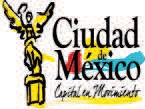 En el caso de los activos se presentan cifras netas.MANUAL  DE  CONTABILIDAD GUBERNAMENTALESTADO DE ACTIVIDADESFINALIDADLa finalidad del Estado de Actividades es informar el monto del cambio total en la Hacienda Pública/Patrimonio generado(a) durante un período y proporcionar información relevante sobre el resultado de las transacciones y otros eventos relacionados con la operación del Sector Central que afectan o modifican su patrimonio. Muestra una relación resumida de los ingresos y los gastos y otras pérdidas durante un período determinado, cuya diferencia positiva o negativa determina el ahorro o desahorro (resultado) del ejercicio. Asimismo, su estructura presenta información correspondiente al período actual y al inmediato anterior con el objetivo de mostrar las variaciones en los saldos de las cuentas que integran la estructura del mismo y facilitar su análisis.CUERPO DE LA ESTRUCTURACUENTAS CONTABLES: Muestra el nombre de las cuentas utilizadas en el estado contable, agrupándolas en Ingresos y Gastos y otras pérdidas.PERÍODO ACTUAL: Muestra el saldo de cada una de las cuentas al período actual.PERÍODO ANTERIOR: Muestra el saldo de cada una de las cuentas del período anterior, de acuerdo con lo informado en el estado respectivo.RECOMENDACIONESEl saldo final de la cuenta Ahorro/Desahorro tiene que ser el mismo que aparece en la cuenta correspondiente del Estado de Variaciones en la Hacienda Pública/Patrimonio.MANUAL  DE  CONTABILIDAD GUBERNAMENTAL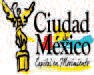 1) No incluyen: Utilidades e Intereses. Por regla de presentación se revelan como ingresos financierosMANUAL  DE  CONTABILIDAD GUBERNAMENTALESTADO DE VARIACIONES EN LA HACIENDA PÚBLICA/PATRIMONIOFINALIDADEste estado tiene por finalidad mostrar los cambios que sufrieron los distintos elementos que componen la Hacienda Pública/Patrimonio, entre el inicio y el final del período. Además de mostrar esas variaciones busca explicar y analizar cada una de ellas. De su análisis se pueden detectar las situaciones negativas y positivas acontecidas durante el ejercicio que pueden servir de base para tomar decisiones correctivas, o para aprovechar oportunidades y fortalezas detectadas del comportamiento de la Hacienda Pública/Patrimonio.Para elaborar el Estado de Variaciones en la Hacienda Pública/Patrimonio, se utiliza el Estado de Actividades y el Estado de Situación Financiera, con corte en dos fechas, de modo que se puede determinar la respectiva variación. Este Estado debe abarcar las variaciones entre las fechas de inicio y cierre del período, aunque para efectos de análisis puede trabajarse con un lapso mayor.El presente estado debe ser analizado en conjunto con sus notas particulares, con el fin de obtener información relevante sobre el mismo que no surge de su estructura.CUERPO DE LA ESTRUCTURACuentas contables: Muestra el nombre de las cuentas que se utilizaron en el Estado, se agrupan básicamente en: Hacienda Pública/patrimonio contribuido(a) y Hacienda Pública/ Patrimonio Generado(a).RECOMENDACIONESEl saldo de la cuenta de la Hacienda Pública/Patrimonio al final del ejercicio de este estado debe ser igual al que aparece en el Estado de Situación Financiera en la misma cuenta.MANUAL  DE  CONTABILIDAD GUBERNAMENTAL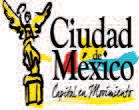 MANUAL  DE  CONTABILIDAD GUBERNAMENTALESTADO DE FLUJOS DE EFECTIVOFINALIDADSu finalidad es proveer de información sobre los flujos de efectivo identificando las fuentes de entradas y salidas de recursos.Proporciona una base para evaluar la capacidad para generar efectivo y equivalentes de efectivo, así como su capacidad para utilizar los flujos derivados de ellos.Por la importancia que tiene el efectivo en cualquier ente, este estado constituye una referencia para la identificación de las entradas y salidas de recursos.El estado de flujo de efectivo, se conforma por los siguientes elementos básicos: origen de los recursos y aplicación de recursos.Origen de los recursos: Es el incremento del flujo de efectivo, provocado por la disminución de cualquier otro activo distinto al efectivo, el incremento de pasivos, o por incrementos la Hacienda Pública/Patrimonio contribuido(a).Para que una entrada de recursos pueda ser considerada como tal, debe identificarse necesariamente con un incremento en el efectivo.Se pueden distinguir esencialmente los siguientes tipos de entradas de recursos:de gestión; son los que se obtienen como consecuencia de realizar las actividades que representan la principal fuente de ingresosde participaciones, aportaciones, transferencias y subsidios recibidos de otros entes públicos;de financiamiento; son los recursos que provienen del endeudamiento,de inversión, que son los recursos que se obtienen por la disposición de activos de larga duración, y representan la recuperación del valor económico de los mismos.Aplicación de los recursos: Es la disminución del efectivo, provocada por el incremento de cualquier otro activo distinto al efectivo, la disminución de pasivos o por la disposición del patrimonio.Para que una aplicación de recursos pueda ser considerada como tal, debe identificarse necesariamente con una disminución de efectivo.Se pueden distinguir, esencialmente, los siguientes tipos de aplicación de recursos:para gestión, que son las que se aplican como consecuencia de realizar las actividades propiaspara aportaciones, transferencias y subsidios a otros entes públicospara financiamiento, que son las que se aplican para disminuir el endeudamiento.para inversión, que son las que se aplican a la adquisición de activos de larga duración.Por último, se hace notar que es necesario que el presente estado sea analizado en conjunto con sus notas particulares con el fin de obtener información relevante para su análisis y comprensión más allá de lo que surge de su estructura.MANUAL  DE  CONTABILIDAD GUBERNAMENTALCUERPO DE LA ESTRUCTURAPeríodo actual: Muestra el saldo de cada una de las cuentas al período actual.Período anterior: Muestra el saldo de cada una de las cuentas del período anterior, mismo que debe ser igual al reportado en este mismo estado del período anterior.RECOMENDACIONESLos saldos de las cuentas: efectivo y equivalentes al efectivo al inicio del ejercicio y efectivo y equivalentes al efectivo al final del ejercicio deben de ser iguales a los que se muestran en las cuentas correspondientes del Estado de Situación Financiera.MANUAL  DE  CONTABILIDAD GUBERNAMENTAL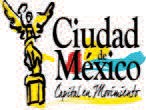 MANUAL  DE  CONTABILIDAD GUBERNAMENTALESTADO ANALÍTICO DEL ACTIVO FINALIDADMuestra el comportamiento de los fondos, valores, derechos y bienes debidamente identificados y cuantificados en términos monetarios, que se dispone para realizar sus actividades, entre el inicio y el fin del período.La finalidad del presente estado es suministrar información, a nivel de cuentas, de los movimientos de los activos controlados durante un período determinado para que los distintos usuarios tomen decisiones económicas  fundamentadas.Asimismo, la estructura presentada permite la construcción de series de tiempo y de otro tipo de herramientas de análisis con las que el usuario pueda hacer proyecciones del comportamiento de cada una de las cuentas integrantes, así como los análisis que juzgue pertinentes CUERPO DE LA ESTRUCTURASaldo Inicial: Es igual al saldo final del período inmediato anterior.Cargos del período: Representa el monto total de los cargos que se hicieron en el período.Abonos del período: Representa el monto total de los abonos que se hicieron en el período.Saldo Final: Representa el resultado de restar los abonos del período a la suma del saldo inicial más los cargos del período.Flujo del período: Representa el resultado de restar el saldo inicial al saldo final.MANUAL  DE  CONTABILIDAD GUBERNAMENTAL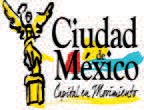 MANUAL  DE  CONTABILIDAD GUBERNAMENTAL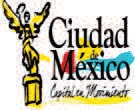 MANUAL  DE  CONTABILIDAD GUBERNAMENTAL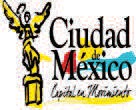 MANUAL  DE  CONTABILIDAD GUBERNAMENTAL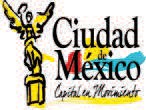 MANUAL  DE  CONTABILIDAD GUBERNAMENTAL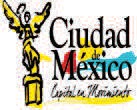 MANUAL  DE  CONTABILIDAD GUBERNAMENTALMANUAL  DE  CONTABILIDAD GUBERNAMENTALMANUAL  DE  CONTABILIDAD GUBERNAMENTALESTADO ANALÍTICO DE LA DEUDA Y OTROS PASIVOSMuestra las obligaciones insolutas, al inicio y fin de cada período, derivadas del endeudamiento interno realizado en el marco de la legislación vigente.La finalidad de este estado es suministrar a los usuarios información analítica relevante sobre la variación de la deuda entre el inicio y el fin del período, ya sea que tenga su origen en operaciones de crédito público (deuda pública) o en cualquier otro tipo de endeudamiento. A las operaciones de crédito público, se les muestra clasificadas según su plazo, en interna, originadas en la colocación de títulos y valores o en contratos de préstamo y, en este último, según la institución acreedora. Finalmente el cuadro presenta la cuenta “Otros Pasivos” que de presentarse en forma agregada debe reflejar la suma de todo el endeudamiento restante, es decir el no originado en operaciones de crédito público.CUERPO DE LA ESTRUCTURAMoneda de contratación: Representa la divisa en la cual fue contratado el financiamiento.Institución acreedor: Representa el nombre de la institución con la cual se contrató el financiamiento.Saldos al momento “n-1 del período”: Representa el saldo final del período inmediato anterior.Amortización Bruta: Representa el monto de la amortización bruta realizada en el período.Colocación Bruta: Representa el monto total de las colocaciones que se realizaron durante el período.Endeudamiento neto del período: Representa el monto del endeudamiento neto del período.Depuración o Conciliación: Representa el saldo del período derivado de las depuraciones o conciliaciones de las cuentas.Variación del endeudamiento del período: Representa la variación de la deuda del período con respecto al inmediato anterior.Saldo al momento “N de del período”: Representa el saldo final del período.MANUAL  DE  CONTABILIDAD GUBERNAMENTALMANUAL  DE  CONTABILIDAD GUBERNAMENTALINFORME SOBRE PASIVOS CONTINGENTESSe tiene la obligación de presentar junto con sus estados contables periódicos un informe sobre sus pasivos contingentes.De acuerdo con la normatividad técnica internacional y la vigente en México, un pasivo contingente es:una obligación posible, surgida a raíz de sucesos pasados, cuya existencia ha de ser confirmada sólo por la ocurrencia, o en su caso por la no ocurrencia, de uno o más eventos inciertos en el futuro, que no están enteramente bajo el control de la entidad; o bienuna obligación presente, surgida a raíz de sucesos pasados, que no se ha reconocido contablemente porque:no es probable que la entidad tenga que satisfacerla, desprendiéndose de recursos que incorporen beneficios económicos; o bienel importe de la obligación no puede ser medido con la suficiente fiabilidad.En otros términos, los pasivos contingentes son obligaciones que tienen su origen en hechos específicos e independientes del pasado que en el futuro pueden ocurrir o no y, de acuerdo con lo que acontezca, desaparecen o se convierten en pasivos reales por ejemplo, juicios, garantías, avales, costos de planes de pensiones, jubilaciones, etc.NOTAS A LOS ESTADOS CONTABLESSe deberán acompañar los estados contables con notas sobre los rubros de mayor impacto,teniendo presente los postulados de revelación suficiente e importancia relativa con la finalidad, que la información sea de mayor utilidad para los usuarios, esto en atención a lo previsto en los artículos 46 y 49 de la Ley de Contabilidad..Acontinuación se presentan los tres tipos de notas que acompañan a los estados.Notas de Desglose;Notas de Memoria (cuentas de orden); yNotas de Gestión Administrativa.En las notas de desglose se indicaran aspectos específicos con relación a las cuentas integrantes de los estados contables, mientras que las notas de memoria (cuentas de orden) se utilizaran para registrar movimientos de valores que no afectan o modifiquen el estado de situación financiera del ente contable. Respecto a las notas de gestión administrativa revelaran información del contexto y de los aspectos económicos – financieros más importantes que influyeron en las decisiones del periodo, y que deberán ser considerados en el análisis de los estados financieros para la mayor comprensión de los mismos y sus particularidades.MANUAL  DE  CONTABILIDAD GUBERNAMENTALESTADOS E INFORMES PRESUPUESTARIOS Y PROGRAMÁTICOSLos estados e informes presupuestarios y programáticos que establece la Ley estarán conformados por los siguientes tres grandes agregados:Los estados e informes sobre el ejercicio de los ingresosLos estados e informes sobre el ejercicio del Presupuesto de EgresosLa información programáticaLa Finalidad de cada uno de de estos grupos de información, sus principales estados e informes y contenido se detalla a continuación:.Estados e informes sobre el ejercicio de la Ley de IngresosFinalidadLa finalidad de los presentes estados es conocer en forma periódica y confiable el comportamiento de los ingresos públicos, de tal forma que coadyuve con lo siguiente:Evaluar los resultados de la política tributaria anual y de cada tributo en particular;Coadyuvar al seguimiento y evaluación de la política fiscal;Analizar y evaluar el comportamiento de los ingresos originados en las actividades propiasSuministrar la información periódica que sobre los ingresos se requiera de acuerdo a la normatividad aplicableCalcular, en función de los mismos, los ingresos excedentes de cada período;Apoyar el proceso de calendarización de los ingresos y su ajuste; yTomar, en los casos que sea necesario, medidas correctivas con oportunidad.Asimismo, muestran la distribución de los ingresos de acuerdo con los distintos grados desagregación que presenta el Clasificador por Rubros de Ingresos y el avance que se registra en el devengado y recaudación de cada cuenta que forma parte de ellos a una fecha determinada.Teniendo en cuenta lo dispuesto en el artículo 38 de la Ley de Contabilidad y la norma emitida por el CONAC por la que se aprueba el “Clasificador por Rubros de Ingresos”, el registro de los ingresos de los entes públicos se efectuará en las cuentas establecidas por éste en las etapas que reflejen del estimado, modificado, devengado y recaudado de los mismos.Con esta referencia el Sector Central teniendo como insumo la información que genera el sistema podrá integrar los siguientes estados sobre el ejercicio de de la Ley de Ingresos:En una primera face:Estado sobre el ejercicio de los Ingresos por Rubro; Una vez estabilizada la operación del sistema:Estado sobre el ejercicio de los Ingresos por Rubro/Tipo;Estado sobre el ejercicio de los Ingresos por Rubro/Tipo/Clase;Estado sobre el ejercicio de los Ingresos por Área administrativa recaudadora /Rubro/Tipo/Clase/Concepto;Estado sobre el ejercicio de los Ingresos por Clasificación Económica/Rubro /Tipo;MANUAL  DE  CONTABILIDAD GUBERNAMENTALEstado sobre el ejercicio de los Ingresos por Clasificación Económica/Rubro /Tipo/Clase; yEstado	sobre	el	ejercicio	de	los	Ingresos	por	Clasificación	Económica/Rubro/Tipo/Clase/Concepto.Cada uno de los estados anteriores mostrará información sobre el ejercicio de los ingresos al nivel de desagregación que en cada caso se indica, en los diferentes momentos contables establecidos por la Ley General de Contabilidad Gubernamental (LGCG).Un informe analítico mostrará un estado comparativo entre los ingresos devengados y recaudados del período que se informa con respecto a los correspondientes a la misma fecha del ejercicio anterior, así como las variaciones  porcentuales correspondientes.A continuación, de manera ilustrativa, se presenta un modelo de Estado sobre el ejercicio de la Ley de Ingresos:ESTADO ANALITICO DE INGRESOS PRESUPUESTARIOSGobierno del Distrito Federal (Sector Central)EJERCICIO DEL(CIFRAS EN PESOS Y CENTAVOS)MANUAL  DE  CONTABILIDAD GUBERNAMENTALEstados e informes sobre el ejercicio del Presupuesto de EgresosFinalidadSu finalidad es suministrar realizar periódicamente información sobre el seguimiento del ejercicio de los egresos presupuestarios de tal forma que permitan:Evaluar el impacto económico y social, así como el cumplimiento de los Programas y acciones institucionales que correspondan;Coadyuvar al seguimiento y evaluación de la política presupuestal;Evaluar los resultados de la política anual aprobada en materia de gasto público;Apoyar el proceso de control presupuestario;Coadyuvar en la evaluación del desempeño institucional y de los funcionarios públicos.Suministrar la información periódica sobre los gastos que se requiera de acuerdo a la normatividad aplicableApoyar el proceso de calendarización de los gastos y sus adecuaciones.Tomar, en los casos que sea necesario, medidas correctivas con oportunidad.Dichos estados deberán mostrar, a una fecha determinada del ejercicio del Presupuesto de Egresos, los movimientos y la situación de cada cuenta de las distintas clasificaciones que conforman la clave presupuestaria, de acuerdo con los diferentes grados de desagregación de las mismas que se requiera, y para cada uno de los momentos contables de los egresos establecidos por la LGCG.De acuerdo a lo establecido por la LGCG y el CONAC, el registro de las etapas del presupuesto de las Unidades Ejecutoras del Gasto deberá reflejar en lo relativo al gasto, el aprobado, modificado, comprometido, devengado, ejercido y pagado.Información ProgramáticaEl propósito de la información programática es medir los avances físicos y financieros que se registran en el período por la ejecución de los programas presupuestarios y coadyuvar a la implantación integral del Sistema de Evaluación del Desempeño (SED).Sobre esta materia, el CONAC emitió el Acuerdo por el que se aprueban los “Lineamientos sobre los indicadores para medir los avances físicos y financieros relacionados con los recursos públicos federales”, con el propósito de “armonizar los mecanismos para establecer los indicadores que permitan realizar la medición de los avances físicos y financieros, así como la evaluación del desempeño de los recursos públicos federales”. En el numeral 6 de los citados Lineamientos, se detallan las disposiciones y normas vigentes que regulan el diseño, construcción, monitoreo, actualización y evaluación de los indicadores asociados a los recursos públicos federales.MANUAL  DE  CONTABILIDAD GUBERNAMENTALEl CONAC, en la norma referida estableció que, “para cada momento contable –comprometido, devengado, ejercido y pagado- de los gastos, se deberán construir, en un marco de gradualidad, los siguientes indicadores con relación a los avances financieros del presupuesto aprobado y modificado:Porcentaje de avance al período respecto al presupuesto anual;Porcentaje de avance al período respecto al monto calendarizado del período; yVariación porcentual, nominal y real, con relación al monto registrado en el mismo período del añoanterior.”La información que emita el sistema, en el transcurso del ejercicio fiscal, permitirá integrar reportes que mostraran el destino de los recursos públicos por finalidad, función y por proyectos de inversión.Consideraciones generales sobre la generación de estados e informes sobre El ejercicio del Presupuesto de EgresosPara que se den las condiciones para integrar en forma periodica los estados e informes sobre el ejerccio del presupuesto de egresos y programáticos, se requiere la previa homogenización de los siguientes elementos del sistema:Clasificadores Presupuestarios de Egresos;Clave Presupuestaria; yEtapas del ejercicio completo del presupuesto de egresos, entre ellos los momentos contables del gasto.Los Clasificadores Presupuestarios de Egresos que se requieren armonizar para producir las respectivas clasificaciones son:Administrativo;Económico;Por Objeto del Gasto;Funcional; yCon relación a la Clave Presupuestaria, que se usará para imputar las transacciones relacionadas con el ejercicio de los egresos, desde la autorización hasta el pago de las respectivas transacciones, de acuerdo a las previsiones de la norma local la modalidad de la misma es la que se presenta en la siguiente estructura:AñoSectorSubsectorUnidad responsableFinalidadFuncionSubfuncionMANUAL  DE  CONTABILIDAD GUBERNAMENTALActividad InstitucionalTipo de RecursoFuente de FinanciamientoPartidaOrigen del RecursoTipo de GastoDigito IdentificadorDestino de GastoNumero de proyectos para los capítulos 5000 y 6000Las distintas etapas del ejercicio del presupuesto de egresos, a que puede corresponder una operación por registrar, de acuerdo a las previsiones de la norma local son las siguientes:Etapas relacionadas con el Presupuesto autorizado:-Presupuesto aprobado (analítico)-Adecuaciones  presupuestarias:AmpliacionesReduccionesEtapas relacionadas con la Calendarización mensual.Etapas relacionadas con el ejercicio de los gastos:-Presupuesto aprobado modificado (vigente) actualizado.-Calendario original Autorizado-Adecuaciones de calendarios:AmpliacionesReduccionesCompensadas-Calendario vigente-Presupuesto aprobado modificado (vigente)-Gastos  Comprometidos-Gastos Devengados-Gastos Ejercidos (CLC)-Gastos Pagados-El registro del monto de cada transacción relacionada con el ejercicio del Presupuesto de Egresos mediante la Clave Presupuestaria, en una determinada etapa del mismo, motiva un movimiento contable que impacta en los valores previos contabilizados en la respectiva etapa de las cuentas que conforman las clasificaciones presupuestarias que forman parte de la referida clave.MANUAL  DE  CONTABILIDAD GUBERNAMENTALESTADOS E INFORMACIÓN ECONÓMICABase LegalDe acuerdo con el artículo 46 de la LGCG corresponde que elaboren en forma periódica la siguiente información de tipo económico:Un flujo de fondos que resuma todas las operaciones y los indicadores de la postura fiscal;Información complementaria para generar las cuentas nacionales y atender otros requerimientos provenientes de organismos internacionales de los que México es miembro.En forma adicional a lo anterior, el artículo 53 de la Ley de Contabilidad dispone que, entre los contenidos mínimos de la Cuenta Pública, se presentará la postura fiscal y su análisis cualitativo, así como su vínculo con los objetivos y prioridades definidas en la materia, en el programa económico anual.Por su parte en el artículo 52 de la Ley de Contabilidad, señala los estados correspondientes a los ingresos y gastos públicos presupuestarios se elaborarán sobre la base del devengado y, adicionalmente, se presentarán en flujo de efectivo.Para satisfacer tales requerimientos de la Ley de Contabilidad, se deberán elaborar la información económica que se establece por la presente normativa en las bases contables referidas.FinalidadLa Cuenta Económica muestra la información más relevante del Sector Público desde el punto de vista fiscal, como son los ingresos impositivos, los ingresos corrientes totales, el gasto público total, el programable y el no programable, la composición económica básica, la inversión física y la financiera con fines de política, las transferencias entre entes públicos y las que se realizan con el resto de la economía, el superávit o déficit global y el primario, los destinos financieros del superávit o la forma como se financia el déficit, el endeudamiento neto del período, entre otras.La Cuenta Económica se debe formular para cada uno de los entes públicos y luego mediante consolidaciones sucesivas, las correspondientes a los varios agregados institucionales que se determinen para cada orden de gobierno central, gobierno general, sector público no financiero y sector público.Tipos y Modalidades de PresentaciónConforme a lo establecido en Manual de Contabilidad emitido por el CONAC, la estructura de la Cuenta Económica a ser aplicada por los entes públicos que por sus características económicas y operativas, se identifiquen como no empresariales y no financieras, es decir que forman parte del Gobierno General (Poder Ejecutivo, Poder Legislativo,Órganos Autónomos e Instituciones descentralizadas no empresariales y no financieras) es la que se muestra más adelante.La Cuenta Económica se preparará con las siguientes bases contables:Base DevengadoBase Flujo de EfectivoBase Ingresos según flujo de efectivo y gastos devengados. En todos los casos corresponde incluir los ingresos y gastos totalesCuando la Cuenta Económica se prepare con base a Flujo de Efectivo, no corresponde utilizar las cuentas relacionadas  con  la  variación  de  existencias,  depreciación  y  amortización  (consumo  de  capital    fijo),MANUAL  DE  CONTABILIDAD GUBERNAMENTALestimaciones, provisiones, etc., por cuanto que el registro de tales transacciones y las variaciones de los saldos de sus respectivas contracuentas, no motivan entradas o salidas de “efectivo” en las tesorerías de los entes.Para el caso de los entes públicos que conforman el Gobierno General, la Cuenta Económica más apropiada para su utilización en materia de toma de decisiones en materia de política fiscal, es la que relaciona los Ingresos Percibidos (por flujo de efectivo) con los Gastos Devengados, dado que el resultado financiero de la misma, en la medida que muestre equilibrio o superávit financiero, asegura disponer permanentemente de efectivo en la tesorería para atender las obligaciones de pago asumidas por el ente en tiempo y forma y, por otra parte, es la que se ajusta a la normativa vigente.Para la preparación de la Cuenta Económica consolidada del Gobierno Central de los ingresos y gastos públicos presupuestarios y de los indicadores de la postura fiscal que refiere el artículo 52 de la LGCG, se elaborarán sobre la base del devengado y de Flujo de Efectivo y comprenderá exclusivamente a Poder Ejecutivo, Poder Legislativo, Poder Judicial y Órganos Autónomos.El modelo de Cuenta Económica a ser utilizado por los entes públicos no empresariales y no financieros y cuya formulación es factible realizarla en la medida que los entes utilicen los siguientes elementos contables armonizados:Clasificador por Rubro de los Ingresos;Clasificadores Presupuestarios por Objeto y por Tipo del Gasto;Momentos contables de los ingresos y de los egresos aplicados tal como lo dispone la Ley y la normativa sobre el particular del CONAC.Plan de Cuentas (armonizado a cuarto o quinto nivel, según corresponda).MANUAL  DE  CONTABILIDAD GUBERNAMENTAL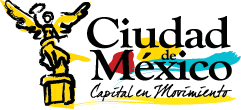 MANUAL  DE  CONTABILIDAD GUBERNAMENTALMANUAL  DE  CONTABILIDAD GUBERNAMENTALMANUAL  DE  CONTABILIDAD GUBERNAMENTALMANUAL  DE  CONTABILIDAD GUBERNAMENTALCAPÍTULO VIIIPrincipales Reglas de Registro y Valoración del Patrimonio (Elementos  Generales)AntecedentesEl pasado el 27 de diciembre de 2010 el CONAC, tomo el acuerdo mediante el cual emitió las Reglas Generales de Registro y Valoración del Patrimonio, mismo que el Distrito Federal debera adoptar e implementar a fin de dar cumplimiento a lo establecido en el artículo 7 y cuarto transitorio de la Ley de Contabilidad, teniendo como plazo para realizar los registros contables el 31 de diciembre del 2012.Tambien el acuerdo establece, que deberá ser actualizado el Manual de Contabilidad Gubernamental con base a las Principales Reglas de Registro y Valoración del Patrimonio (Elementos Generales), acción que se realiza en este apartado incorporando los principales puntos de su contenido cumpliendo de esta manera el requerimiento expreso del acuerdo, lo que a su vez favorecerá la programación de las acciones contables que la Administración Pública Centralizada deberá realizar para la instrumentación de las medidas previstas en las fechas determinadas.Para la aplicación de las reglas se hace la sugerencia de que es necesaria la aplicación del jucio profesional para seleccionar posibles cursos de acción en la aplicación de las principales Reglas de Registro del Patrimonio (Elementos Generales), dentro de la sustancia económica de la operación a ser reconocida.MANUAL  DE  CONTABILIDAD GUBERNAMENTALÍNDICEINTRODUCCIÓNENTORNO JURÍDICODEFINICIONES Y ELEMENTOS DEL ACTIVO, PASIVO Y HACIENDA PÚBLICA / PATRIMONIOVALORES DE ACTIVOS Y PASIVOSVALOR INICIAL Y POSTERIOR DEL ACTIVO, PASIVO Y HACIENDA PÚBLICA / PATRIMONIOMANUAL  DE  CONTABILIDAD GUBERNAMENTALINTRODUCCIÓNLas presentes Reglas tienen como objetivo establecer las características y el alcance de los elementos de la hacienda pública/patrimonio, los cuales para su conceptualización se dividen en jurídicos y contables.Las Principales Reglas de Registro y Valoración del Patrimonio (Elementos Generales) se desarrollaron de acuerdo a los criterios técnicos utilizados en las mejores prácticas nacionales e internacionales, entre las que destacan: las Normas de Información Financiera NIF A-5 Elementos básicos de los estados financieros, NIF A-6 Reconocimiento y valuación; y las Normas Internacionales de Contabilidad para el Sector Público (IPSAS, por sus siglas en inglés), entre las que destacan IPSAS 1-Presentación de estados financieros e IPSAS 17- Propiedades, planta y equipo.Es importante mencionar que en el Sector Privado las empresas tienen un fin eminentemente lucrativo; por ello, el enfoque que la información financiera ha tenido en ese sector es el de dar a conocer al usuario de la información financiera el valor de sus activos y de sus deudas a la fecha de sus estados financieros, por lo que en algunos casos los valores originales se modifican, reconociendo en la hacienda pública / patrimonio sus efectos.La tendencia en el Sector Privado está orientada a la incorporación generalizada del valor razonable, por lo que en lo general la base de elaboración de información financiera en este sector es el valor razonable; sin embargo, por diversas razones en muchas ocasiones son reconocidos otros valores.En el Sector Público el interés del usuario de la información no puede tener el mismo enfoque, ya que los entes públicos que conforman este sector no pretenden ni la participación de inversionistas externos, ni la colocación de instrumentos de capital y mucho menos la venta de los entes públicos que lo conforman; por lo que se considera que, en una primera fase, el enfoque para determinación de sus activos y pasivos, es el que permita conocer los recursos que ha invertido el Sector Central y las deudas que ha asumido con los recursos provenientes de su ejercicio presupuestal.El presupuesto gubernamental a diferencia del presupuesto que manejan las empresas del Sector Privado, no es una simple herramienta de medición y control de resultados; en el Sector Público se convierte en un mandato obligatorio. Por ello, en el Sector Público el presupuesto es el motor funcional de sus actividades, por lo que se considera que el importe del ejercicio presupuestal registrado en la contabilidad presupuestaria, debe ser el mismo reconocido en la contabilidad patrimonial.MANUAL  DE  CONTABILIDAD GUBERNAMENTALENTORNO JURÍDICOLa Ley de Contabilidad en su Título III, Capítulo II, artículo 23 establece los bienes muebles e inmuebles que los entes públicos registrarán en su contabilidad:“Los inmuebles destinados a un servicio público conforme a la normativa aplicable; excepto los considerados como monumentos arqueológicos, artísticos o históricos conforme a la Ley de la materia;Mobiliario y equipo, incluido el de cómputo, vehículos y demás bienes muebles al servicio de los entes públicos, yCualesquiera otros bienes muebles e inmuebles que el consejo determine que debanregistrarse.”Los registros contables de los bienes a que se refiere el artículo 23 enunciado anteriormente se realizarán en cuentas específicas del activo y deberán ser inventariados. Dicho inventario deberá estar debidamente conciliado con el registro contable. En el caso de los bienes inmuebles, no podrá establecerse un valor inferior al catastral que le corresponda. Los registros contables reflejarán, en la cuenta específica del activo que corresponda, la baja de los bienes muebles e inmuebles.Sin embargo, existen bienes que difieren, en cuanto a su naturaleza, de los anteriores y que son considerados como monumentos arqueológicos, artísticos o históricos y que se exceptúan en la fracción I del artículo 23 enunciado anteriormente. Para estos bienes la Ley del Régimen Patrimonial y del Servicio Público, de carácter local los considera como bienes del dominio público y la federación en la Ley Federal sobre Monumentos y Zonas Arqueológicos, Artísticos e Históricos, así como la Ley General de Bienes Nacionales establecen lo siguiente:“Son monumentos arqueológicos los bienes inmuebles, producto de culturas anteriores al establecimiento de la hispánica en el territorio nacional, así como los restos humanos, de la flora y de la fauna, relacionados con esas culturas.”“Los inmuebles construidos en los siglos XVI al XIX, destinados a templos y sus anexos; arzobispados, obispados y casas culturales; seminarios, conventos o cualesquiera otros dedicados a la administración, divulgación, enseñanza o práctica de un culto religioso; así como a la educación y a la enseñanza, a fines asistenciales o benéficos; al servicio y ornato públicos y al uso de las autoridades civiles y militares…” son considerados monumentos históricos.“Los Institutos respectivos harán el registro de los monumentos pertenecientes a la Federación,Estados y Municipios y los organismos descentralizados, empresas de participación estatal y lasMANUAL  DE  CONTABILIDAD GUBERNAMENTALpersonas físicas o morales privadas, deberán inscribir ante el Registro que corresponda, losmonumentos de su propiedad”.“…Los inmuebles federales considerados como monumentos históricos o artísticos conforme a la Ley Federal sobre Monumentos y Zonas Arqueológicos, Artísticos e Históricos o la declaratoria correspondiente, no podrán ser objeto de desincorporación del régimen de dominio público de la Federación…”Estos bienes que por su naturaleza, son inalienables e imprescriptibles y que, por lo tanto, no se contempla la asignación de un valor cuantificado en términos monetarios y, por consiguiente, tampoco un registro contable. En este sentido los entes públicos elaborarán un registro auxiliar sujeto a inventario de los bienes muebles o inmuebles bajo su custodia que cumplan con estas características.Por otra parte, la Ley de Contabilidad en su artículo 26 establece que no se registrarán los bienes señalados en los artículos 27, párrafos cuarto, quinto y octavo; y artículo 42, fracción IV de la Constitución Política de los Estados Unidos Mexicanos (CPEUM); ni los de uso común en términos del artículo 7, de la Ley General de Bienes Nacionales con excepción de los mencionados en las fracciones VII, X, XI y XIII.En este sentido, el artículo 42, fracción IV, de la CPEUM establece que el territorio nacional comprende la plataforma continental y los zócalos submarinos de las islas, cayos y arrecifes, y el artículo 7 de la Ley General de Bienes Nacionales establece lo siguiente:Son bienes de uso común:El espacio aéreo situado sobre el territorio nacional, con la extensión y modalidades que establezca el derecho internacional;Los cauces de las corrientes y los vasos de los lagos, lagunas y esteros de propiedad nacional;Las presas, diques y sus vasos, canales, bordos y zanjas, construidos para la irrigación, navegación y otros usos de utilidad pública, con sus zonas de protección y derechos de vía, o riberas en la extensión que, en cada caso, fije la dependencia competente en la materia, de acuerdo con las disposiciones legales aplicables;Los caminos, carreteras, puentes y vías férreas que constituyen vías generales de comunicación, con sus servicios auxiliares y demás partes integrantes establecidas en la ley federal de la materia;Los inmuebles considerados como monumentos arqueológicos conforme a la ley de la materia;MANUAL  DE  CONTABILIDAD GUBERNAMENTALLas plazas, paseos y parques públicos cuya construcción o conservación esté a cargo del Gobierno Federal y las construcciones levantadas por el Gobierno Federal en lugares públicos para ornato o comodidad de quienes los visiten, yVII	Los demás bienes considerados de uso común por otras leyes que regulen bienes nacionales.Con relación a la inversión realizada por los entes públicos en los bienes señalados en las fracciones VII, X, XI y XIII del artículo 7 enunciado anteriormente, el registro contable se efectuará de conformidad con las reglas específicas que emita el CONAC.Por último, en los siguientes incisos, se presentan aspectos específicos en cuanto a la publicación de información relacionada con los bienes, así como el registro de las obras en proceso, y bienes en transición cuando haya un cambio de administración.El Gobierno del Distrito Federal contará con un plazo de 30 días hábiles para incluir en el inventario físico los bienes que adquiera, asimismo publicará el inventario de sus bienes a través de internet, el cual deberá actualizar, por lo menos, cada seis meses.Las obras en proceso deberán registrarse, invariablemente, en una cuenta contable específica del activo, la cual reflejará su grado de avance en forma objetiva y comprobable.Cuando se realice la transición de una administración a otra, los bienes que no se encuentren inventariados o estén en proceso de registro y hubieren sido recibidos o adquiridos durante el encargo de su administración, deberán ser entregados oficialmente a la administración entrante a través de un acta de entrega y recepción. La administración entrante realizará el registro e inventario.MANUAL  DE  CONTABILIDAD GUBERNAMENTALII.	DEFINICIONES Y ELEMENTOS DEL ACTIVO, PASIVO Y HACIENDA PÚBLICA /PATRIMONIOEn el presente apartado se presentan y analizan las definiciones y elementos de activo, pasivo y hacienda pública / patrimonio.Definición de ActivoUn activo es un recurso controlado por un ente público, identificado, cuantificado en términos monetarios, del que se esperan fundadamente beneficios futuros, derivado de operaciones ocurridas en el pasado, que han afectado económicamente a dicho ente público.Elementos de la definiciónRecurso controlado por un ente públicoUn activo es controlado por un ente público, cuando éste tiene el derecho de obtener para sí mismo, los beneficios futuros que derivan del activo y de regular el acceso de terceros a dichos beneficios. Todo activo es controlado por un ente público determinado, por lo que no puede ser controlado simultáneamente por otro ente público.IdentificadoUn activo ha sido identificado cuando pueden determinarse los beneficios que generará al ente público.Lo anterior se logra cuando el activo puede separarse para venderlo, rentarlo, intercambiarlo, licenciarlo, transferirlo o distribuir sus beneficios económicos.Cuantificado en términos monetariosUn activo debe cuantificarse en términos monetarios confiablemente.Beneficios futurosSe pueden presentar en dos formas: económicos o sociales.Beneficios económicosRepresentan el potencial de un activo para impactar favorablemente a los flujos de efectivo, ya sea de manera directa o indirecta.•Beneficios socialesMANUAL  DE  CONTABILIDAD GUBERNAMENTALRepresentan el potencial de un activo para impactar favorablemente en su operación, en el servicio que otorga o en su beneficio para lograr la actividad para la que fue creada. Estos beneficios deben ser determinados a falta de beneficios económicos y básicamente con fines exclusivamente gubernamentales o sin fines de lucro.Derivado de operaciones ocurridas en el pasadoTodo activo debe reconocerse como consecuencia de operaciones que han ocurrido en el pasado; por lo tanto, aquéllas que se espera ocurran en el futuro, no deben reconocerse como un activo, pues no han afectado  económicamente.La capacidad de generar beneficios económicos, o sociales futuros, es la característica fundamental de un activo. Este potencial se debe a que el activo interviene en el proceso operativo, constituyendo parte de las actividades; es convertible en efectivo o en otras partidas equivalentes; o bien, tiene la capacidad de reducir costos en el futuro; o bien es necesario para su operación.Tanto el beneficio social como el económico de un activo, son la base para la determinación de algún ajuste derivado del deterioro de su valor, ambos determinados en función de la vida útil o económica estimada del activo, en este sentido, un activo debe reconocerse en los estados financieros, sólo cuando es probable que el beneficio económico futuro que generará, fluya hacia el ente público o su beneficio social se determina en función a su necesidad para poder operar con eficiencia; es importante mencionar que no todos los activos se adquieren generando un costo; existen las donaciones o adquisiciones a título gratuito que, al cumplir con la definición de un activo, se reconocen como tales.Para reconocer un activo debe atenderse a su sustancia económica por lo que no es esencial que esté asociado a derechos de propiedad legal o que tenga la característica de tangibilidad.La sustancia económica tiene como objetivo el reconocimiento en los estados financieros de la esencia de las operaciones, independientemente de la forma jurídica que esa operación pudiera tener, ya que su finalidad no es otra sino la de informar, no la de darle la propiedad, y mucho menos la propiedad jurídica del activo; por ello, es justificable que un activo que no reúna las características jurídicas de propiedad pueda reflejarse en el estado de situación financiera, ya que el ente público puede tener las siguientes situaciones:Haber invertido en el activo;Tener beneficios para sí del uso o explotación del activo;Controlar sus beneficios; eIdentificar dichos beneficios.MANUAL  DE  CONTABILIDAD GUBERNAMENTALUn ejemplo claro pudiera ser un edificio que un ente público construya sobre un terreno que es propiedad de la Nación. Por ejemplo, un museo en una zona arqueológica: el terreno es inalienable e imprescriptible, al igual que el mismo edificio que alberga al museo; sin embargo, este último si debe formar parte de los activos del ente público, ya que es un bien que le sirve para cumplir sus objetivos, invirtió en él, obtiene para sí sus beneficios económicos si cobra, sociales si no, controla dichos beneficios y los puede identificar.Como vemos la información financiera y la sustancia económica que recoge dicho edificio en la información financiera, ni pretende darle la propiedad al ente público de los activos que no le corresponden, ni pretende no respetar lo inalienable e imprescriptible del terreno y del propio edificio.Adicionalmente, dicho edificio lo tendrá el ente público dentro de sus activos mientras dure su vida útil o económica, lo que obliga a su depreciación durante ese tiempo, con el fin de determinar sus costos de operación  correctamente.La vida de un activo está limitada por su capacidad de producir beneficios futuros; por lo tanto, cuando esta capacidad se pierde parcial o totalmente, debe procederse a disminuir o eliminar el valor del activo, reconociendo en el estado de actividades un gasto en la misma medida o directamente en la hacienda pública/ patrimonio, en su caso. Cuando exista incertidumbre en cuanto a la baja de valor de un activo debe determinarse una estimación que reconozca esa pérdida de valor.Definición de PasivoSon las obligaciones presentes, virtualmente ineludibles, identificadas, cuantificadas en términos monetarios y que representan una disminución futura de beneficios económicos, derivadas de operaciones ocurridas en el pasado que le han afectado económicamente.Elementos de la definición.Obligación presenteEs una exigencia económica identificada en el momento actual, de cumplir en el futuro con una responsabilidad  adquirida.Por adquirida debe entenderse: la contraída directamente, la asumida o la notificada, entre otras modalidades.Por momento actual se entiende la fecha de los estados financieros.MANUAL  DE  CONTABILIDAD GUBERNAMENTALDel ente públicoConcepto utilizado en sentido amplio que debe aplicarse conforme al Postulado Básico aprobado por el CONAC.Virtualmente  ineludibleExiste la probabilidad, aunque no la certeza absoluta, de dar cumplimiento a la obligación.Esto obliga al reconocimiento de ciertos pasivos que el ente público genera en su operación, como por ejemplo: daños ecológicos, retiro de activos fuera de uso, obligaciones laborales y provisiones entre otros.IdentificadaPuede determinarse la salida de recursos que generará, por lo que todo pasivo debe tener un propósito definido; es decir, no debe reconocerse con fines indeterminados.Cuantificada en términos monetariosDebe cuantificarse en términos monetarios con suficiente confiabilidad.Disminución futura de beneficios económicosRepresenta la probable salida de recursos, para dar cumplimiento a una obligación.La disminución de beneficios económicos ocurre al transferir activos, instrumentos financieros emitidos por el propio ente público, o proporcionar productos o servicios.Derivada de operaciones ocurridas en el pasadoDebe reconocerse como consecuencia de operaciones que han ocurrido en el pasado; aquellas que se espera ocurran en el futuro no deben reconocerse como un pasivo pues no han afectado económicamente.MANUAL  DE  CONTABILIDAD GUBERNAMENTALDefinición de Hacienda Pública / PatrimonioLa hacienda pública / patrimonio corresponde a los activos netos que se entienden como la porción residual de los activos, una vez deducidos todos sus pasivos; en otras palabras, son derechos e inversiones que tiene menos sus deudas. Por lo tanto, el reconocimiento y valuación que se tenga de los activos y los pasivos repercutirá en la misma proporción en el valor de la hacienda pública / patrimonio.La contabilidad patrimonial es la encargada de definir la hacienda pública / patrimonio; que a diferencia de la contabilidad presupuestal que registra la erogación o el ingreso que se han aprobado en el presupuesto, de esta última se derivan situaciones que patrimonialmente debe reconocer, por lo que sus resultados, aunque tienen la misma base, son diferentes. La presupuestal registra el ejercicio presupuestal y la patrimonial determina y controla los activos y pasivos que surgen de la primera, ya que el resultado se mide en función al concepto de devengado (contabilidad sobre bases acumulativas), la cual provoca diversos activos y pasivos, ya que el reconocimiento de un activo o algún pasivo surge de los recursos presupuestales con registros temporales en momentos diferentes.MANUAL  DE  CONTABILIDAD GUBERNAMENTALA continuación se presenta la clasificación de la hacienda pública / patrimonio:III.	VALORES DE ACTIVOS Y PASIVOSEl siguiente apartado tiene como finalidad establecer los elementos necesarios para la determinación de la valuación de la hacienda pública /patrimonio.Existen dos clases de valores a ser considerados en la normatividad gubernamental.Valores de entrada.- Son los que sirven de base para la incorporación o posible incorporación de una partida a los estados financieros, los cuales se obtienen por la adquisición, reposición o reemplazo de un activo o por incurrir en un pasivo.Valores de salida.- Son los que sirven de base para realizar una partida en los estados financieros, los cuales se obtienen por la disposición o uso de un activo o por la liquidación de un pasivo.MANUAL  DE  CONTABILIDAD GUBERNAMENTALA continuación se enlistan los valores que se le pueden asignar a los activos y pasivos:Costo de adquisiciónEs el monto pagado de efectivo o equivalentes por un activo o servicio al momento de su adquisición.Como adquisición debe considerarse también la construcción, fabricación, instalación o maduración de un activo. El costo de adquisición también se conoce como costo histórico.En la determinación del costo de adquisición deben considerarse cualesquier otros costos incurridos, asociados directa e indirectamente a la adquisición, los cuales se presentan como costos acumulados.Costo de reposiciónEs el costo que sería incurrido para adquirir un activo idéntico a uno que está actualmente en uso.Costo de reemplazoEs el costo más bajo que sería incurrido para restituir el servicio potencial de un activo, en el curso normal de la operación.El costo de reposición representa el costo de un activo idéntico; en cambio, el costo de reemplazo equivale al costo de un activo similar, pero no idéntico. Por ende, la distinción entre costo de reposición y costo de reemplazo se deriva de la eficiencia operativa y de los cambios tecnológicos que podrían haber ocurrido, los cuales se manifiestan en el costo de reemplazo del activo similar; empero, el activo idéntico mantendría su capacidad productiva original y, por consiguiente, éste es su costo de reposición.Recurso históricoEs el monto recibido de recursos en efectivo o equivalentes al incurrir en un pasivo.El recurso histórico debe considerarse neto de primas o descuentos y gastos asociados, derivados de la emisión y colocación del pasivo. Tanto la prima como el descuento y los gastos asociados deben ser aquéllos directamente atribuibles a la emisión y colocación de la deuda que forman parte de las condiciones estipuladas en el acuerdo.Valor de realizaciónEs el monto que se recibe, en efectivo, equivalentes de efectivo o en especie, por la venta o intercambio de un activo.Valor neto de realizaciónCuando al valor de realización se le disminuyen los costos de disposición, se genera el valor neto de realización. Al valor neto de realización también se le denomina como precio neto de venta.MANUAL  DE  CONTABILIDAD GUBERNAMENTALLos costos de disposición, son aquellos costos directos que se derivan de la venta o intercambio de un activo o de un grupo de activos, sin considerar los costos de financiamiento e impuestos.Valor de liquidaciónEs el monto de erogaciones necesarias en que se incurre para liquidar un pasivo.Valor presenteEs el valor actual de flujos netos de efectivo futuros, descontados a una tasa apropiada de descuento, que se espera genere una partida durante el curso normal de operación.El valor presente representa el costo del dinero a través del tiempo, el cual se basa en la proyección de flujos de efectivo derivados de la realización de un activo o de la liquidación de un pasivo.El flujo neto de efectivo futuro está compuesto por las entradas y salidas de efectivo futuras estimadas, excluyendo los gastos de financiamiento, derivadas de la realización de un activo o de la liquidación de un pasivo.La tasa utilizada dentro del valor presente es aquélla que refleja las condiciones de mercado en que opera el elemento o partida de los estados financieros, al momento de su evaluación.El valor presente de los flujos de efectivo futuros obtenidos por el uso y disposición final de activos de larga duración se conoce como valor de uso.Valor razonableRepresenta el monto de efectivo o equivalentes que participantes en el mercado estarían dispuestos a intercambiar para la compra o venta de un activo, o para asumir o liquidar un pasivo, en una operación entre partes interesadas, dispuestas e informadas, en un mercado de libre competencia. Cuando no se tenga un valor de intercambio accesible de la operación debe realizarse una estimación del mismo mediante técnicas de valuación, por consiguiente, es el valor de intercambio de una operación o una estimación de éste.El valor razonable puede considerarse tanto un valor de entrada como de salida, atendiendo a los atributos de la partida considerada y a las circunstancias presentes en el momento de su valorización.MANUAL  DE  CONTABILIDAD GUBERNAMENTALEl valor razonable, como valor atribuible a activos, pasivos o activos netos, según corresponda, representa un valor ideal para las cuantificaciones contables en términos monetarios, el cual puede determinarse a partir de:Cotizaciones observables en los mercados;Valores de mercado de activos, pasivos o activos netos similares en cuanto a sus rendimientos, riesgos y beneficios; yTécnicas de valuación (enfoques o modelos) reconocidos en el ámbito financiero, para obtener valores tales como, valor presente esperado, valor presente estimado, modelos de precios de opción, modelos de valuación de acciones, opciones o derivados, entre otros.El precio de mercado denota una variabilidad de hechos y presunciones, obteniéndose a través de:El precio de intercambio de las operaciones, representado por el monto en que son adquiridos o vendidos los activos y servicios, incurridos los pasivos y colocados o readquiridos los instrumentos de deuda y de capital de un ente público, en un mercado de libre competencia; yLos valores de referencia de valuaciones contables provenientes de modelos de valuación, simples o complejos, que consideran el comportamiento del mercado en el futuro.Éste también es un valor del que se debe usar con la mesura adecuada, ya que igualmente puede desvirtuar el resultado de alguna operación; sin embargo, en el caso de los valores de entrada puede ser muy útil para determinar el valor de adquisición de algún activo que se adquiera sin transacción económica, o al dar de baja alguno que requiera su valor en el momento de la transacción.Consideraciones Adicionales a los Valores de los Activos y de los PasivosAtendiendo a los atributos de una partida, cualquier valor de entrada o salida puede reconocerse bajo uno de los siguientes enfoques:Cifra nominalEs el monto de efectivo o equivalentes pagados o cobrados o, en su caso, por cobrar o por pagar. Normalmente esta cifra se encuentra representada en forma escrita en algún documento referido al elemento, o implícitamente en él como sucede con la moneda.MANUAL  DE  CONTABILIDAD GUBERNAMENTALCifra reexpresadaEs la cifra nominal ajustada por un factor específico para conservar unidades monetarias equivalentes.Los factores a utilizar pueden ser índices de precios emitidos por instituciones reguladoras y miden los efectos inflacionarios, tipos de cambio que miden los efectos cambiarios, etc.Criterios adicionales de los pasivosIndependientemente de que las reglas específicas pudieran determinar algún otro valor específico para algún pasivo en particular, en esta norma se pretende definir los valores que en general deben tener los pasivos, según las características que tiene cada una de sus clasificaciones.Notificaciones de carácter legal derivadas de litigiosLa obligación deberá ser reconocida cuando sea formalmente comunicada y virtualmente ineludible.Obligaciones asumidasSu reconocimiento se dará cuando se manifieste debidamente la aceptación de responsabilidades y las partes acuerden formalmente la transferencia de la obligación.Pasivos financieros e instrumentos financieros de deudaEn el caso de préstamos obtenidos en efectivo, el pasivo debe reconocerse por el importe recibido o utilizado. Si hubiere una porción del préstamo de la que aún no se haya dispuesto, ésta no debe reflejarse en el estado de situación financiera, por no cumplir con la definición de pasivo.Pasivo por emisión de obligacionesEl pasivo por emisión de obligaciones debe representar el importe a pagar por las obligaciones emitidas, de acuerdo con el valor nominal de los títulos, menos el descuento o más la prima por su colocación. Los intereses serán pasivos conforme se devenguen.ProvisionesDebe reconocerse una provisión cuando se cumplan las siguientes condiciones:· Exista una obligación presente (legal o asumida) resultante de un evento pasado.· Es probable que se presente la salida de recursos económicos como medio para liquidar dicha obligación.· La obligación pueda ser estimada razonablemente.MANUAL  DE  CONTABILIDAD GUBERNAMENTALObligaciones LaboralesSe debe reconocer un pasivo o una estimación por beneficios a los empleados si se reúnen la totalidad de los siguientes criterios:Existe una obligación presente, legal o asumida, de efectuar pagos por beneficios a los empleados, en el futuro, como consecuencia de sucesos ocurridos en el pasado;La obligación del con los empleados es atribuible a servicios ya prestados y, por ende, dichos derechos están devengados;Es probable el pago de los beneficios; yEl monto de los beneficios puede ser cuantificado de manera confiable.Conceptos básicos de las obligaciones laboralesBeneficios a los empleados.- Son aquéllos otorgados al personal que incluyen toda clase de remuneraciones que se devengan a favor del empleado y/o sus beneficiarios a cambio de los servicios recibidos del empleado. Estas remuneraciones se clasifican en: beneficios directos a corto y largo plazo, beneficios por terminación y beneficios al retiro.Beneficios directos a corto y largo plazo.- Son remuneraciones que se pagan regularmente al empleado durante su relación laboral; tales como sueldos, salarios, tiempo extra, destajos, comisiones, premios, gratificaciones anuales, vacaciones y primas sobre las mismas. Si son pagaderos dentro de los doce meses siguientes al cierre del periodo son a corto plazo; si lo son a más de doce meses, son a largo plazo.Los beneficios directos a largo plazo comprenden, entre otras, a las siguientes remuneraciones: ausencias compensadas a largo plazo (tales como, años sabáticos, becas o estudios prolongados normalmente en el extranjero o vacaciones especiales tras largos periodos de vida activa); bonos o incentivos por antigüedad y otros beneficios por largo tiempo de servicio, beneficios por invalidez temporal o permanente, beneficios diferidos que se pagarán a los empleados a partir de los doce meses siguientes al cierre del período en el que se han ganado.Beneficios por terminación.- Son remuneraciones que se pagan al empleado o a sus beneficiarios al término de la relación laboral antes de haber llegado a su edad de jubilación (como por ejemplo: indemnizaciones legales por despido, bonos o compensaciones especiales ofertadas a cambio de la renuncia voluntaria, prima de antigüedad por las causas de muerte, invalidez, despido y separación voluntaria antes de la fecha de jubilación o de retiro sustitutivo de jubilación, gratificaciones adicionales y servicios médicos), de acuerdo con la ley y los términos del plan de beneficios.MANUAL  DE  CONTABILIDAD GUBERNAMENTALBeneficios al retiro.- Son remuneraciones que se pagan al empleado y/o sus beneficiarios, al alcanzar este empleado su edad de jubilación o con posterioridad a ésta y, en algunos casos con anterioridad a ésta, si alcanzan su condición de elegibilidad, derivadas de los beneficios futuros que ofrece a cambio de los servicios actuales del empleado. Los planes de beneficio al retiro pueden ser por: pensiones, prima de antigüedad e indemnizaciones, ya sea por jubilación o por retiro sustitutivo de jubilación, y otros beneficios al retiro.Obligaciones contractualesRepresentan acuerdos realizados para llevar a cabo determinadas acciones en el futuro, los cuales no cumplen los requisitos para considerarse como pasivos, provisiones o contingencias.La divulgación del monto y la naturaleza de los compromisos deben considerarse como necesaria en los siguientes casos:Cuando representen adiciones importantes a los activos fijos.Cuando el monto de los servicios o bienes contratados exceden sustancialmente las necesidades inmediatas o lo que se considere como normal dentro del ritmo de las operaciones propias de la misma.Cuando sean obligaciones contractuales.Pasivos contingentesLos pasivos contingentes consideran:Obligaciones surgidas a raíz de sucesos pasados, cuya existencia ha de ser confirmada sólo por la concurrencia, de uno o más eventos inciertos en el futuro que no están enteramente bajo el control.Una obligación presente a raíz de sucesos pasados, que no se ha reconocido contablemente porque no es viable que se tenga que satisfacer, o debido a que el importe de la obligación no puede ser cuantificado con la suficiente confiabilidad.MANUAL  DE  CONTABILIDAD GUBERNAMENTALV	VALOR INICIAL Y POSTERIOR DEL ACTIVO, PASIVO Y HACIENDA PÚBLICA / PATRIMONIOEl siguiente apartado está relacionado con los Postulados Básicos de Contabilidad Gubernamental (PBCG). En particular el postulado de “Valuación” que menciona lo siguiente:“Todos los eventos que afecten económicamente deben ser cuantificados en términos monetarios y seregistrarán al costo histórico o al valor económico más objetivo registrándose en moneda nacional.Explicación del Postulado BásicoEl costo histórico de las operaciones corresponde al monto erogado para su adquisición conforme a la documentación contable original justificativa y comprobatoria, o bien a su valor estimado o de avalúo en caso de ser producto de una donación, expropiación, adjudicación o dación en pago;La información reflejada en los estados financieros deberá ser revaluada aplicando los métodos y lineamientos que para tal efecto emita el CONAC.”Como se puede apreciar la base fundamental en la valuación debe ser el enfoque del costo histórico, que refleja más objetivamente la información financiera, para conocer el valor para el Gobierno del Distrito Federal que, a su vez, tiene diferencias importantes con el concepto de valor que se utiliza en el sector privado. Existen diversos tipos de operaciones en las que se pudieran aplicar métodos de valuación diferentes al costo histórico; por ejemplo: donaciones o desincorporaciones.En este sentido, se presentan las reglas de reconocimiento inicial y posterior de los activos, pasivos y hacienda pública / patrimonio:ACTIVOReconocimiento inicialEl valor inicial que deben tener los activos en todas sus categorías es su costo de adquisición; es decir, el valor que se pagó por ellos o un equivalente en el momento de su adquisición o reconocimiento según la norma específica.El equivalente de referencia debe ser un valor en el que el Gobierno del Distrito Federal lo hubiera adquirido en una transacción libre y puede determinarse confiablemente; de lo contrario, no es aceptable su reconocimiento en el estado de situación financiera. Los valores que pueden utilizarse en estos casos son: valor razonable, valor de remplazo o su equivalente en concordancia con el postulado básico de valuación.MANUAL  DE  CONTABILIDAD GUBERNAMENTALReconocimiento posteriorSe considera que el reconocimiento posterior de los activos, debe ser de acuerdo a las mejores prácticas nacionales e internacionales que tienden al reconocimiento del valor razonable, sin embargo, por diversas razones no siempre es aplicable (costos, tiempo, tipos de activos, etc.) a continuación se presentan elementos de valuación por grupos de activos.CIRCULANTEDisponibles: estos activos representan la inversión que en efectivo o equivalentes de efectivo se mantiene, así como otras inversiones en instrumentos financieros. Como el Gobierno no pretende ser especulativo en ninguna inversión, no tiene lógica el permitir que estos bienes se valúen a un precio superior al que se invirtió en su origen. Desde luego, esto no implica que el Gobierno no deba buscar obtener los mejores rendimientos de sus inversiones.El efectivo debe reconocerse a su valor nominal.Los instrumentos financieros de renta fija, deben reconocerse a su valor nominal más los rendimientos devengados pero no cobrados a la fecha de los estados financieros.Los equivalentes de efectivo deben reconocerse a su costo de adquisición, sus ganancias hasta que se realicen y las pérdidas en el momento de conocerse.Derechos a recibir: son los descritos como cuentas por cobrar en general e inicialmente deberán reconocerse por el derecho que tenga de recibir efectivo o equivalentes, al valor que tengan éstos en el momento de la transacción o el valor razonable de éstos si son diferentes.En un momento posterior éstos derechos deben valuarse a la mejor estimación posible del valor de realización que de ellos pueda determinarse a la fecha del estado de situación financiera, sin reconocer beneficio alguno por incremento en su valor, a menos que éste provenga de rendimientos claramente establecidos y hayan sido devengados y estén pendientes de cobro.Por el contrario, si el valor ha bajado, éste hecho debe reconocerse en el momento en el que ocurra.Bienes y mercancías de consumo: estos bienes deben reconocerse inicialmente al monto pagado o por pagar por ellos en la fecha de la transacción, o a su valor razonable en el caso de que no sean producto de una transacción en efectivo o equivalentes de efectivo o a su valor de realización.MANUAL  DE  CONTABILIDAD GUBERNAMENTALEn un momento posterior los valores de estos bienes deberán ser modificados sólo en el caso de que no se puedan realizar al precio previamente reconocido, o se pierda su utilidad, por lo que se deberá reconocer su deterioro hasta el valor que pueda ser realizable en el futuro o se puedan usar en las mismas condiciones de su adquisición.NO CIRCULANTEActivos varios: dentro del no circulante se han mencionado los activos varios, que se refieren a las mismas clases de activos que se han mencionado en corto plazo, pero que su realización se hará en un plazo mayor a un año, por lo que los valores de referencia son los mismos mencionados anteriormente.Inmuebles y muebles: en su reconocimiento inicial estos activos deben valuarse a su costo de adquisición, valor razonable o su equivalente en concordancia con el postulado básico de valuación.En momentos posteriores su valor será el mismo valor original menos la depreciación acumulada y/o las pérdidas por deterioro acumuladas.La depreciación es el importe del costo de adquisición del activo depreciable, menos su valor de deshecho, entre los años correspondientes a su vida útil o su vida económica; con ello, se tiene un costo que se deberá registrar en resultados o en el estado de actividades (hacienda pública / patrimonio), con el objetivo de conocer el gasto patrimonial, por el servicio que está dando el activo, lo cual redundará en una estimación adecuada de la utilidad o del costo de operación.Ahora bien, lejos de tratar de valuar un activo a través de la depreciación, ésta tiene por objeto el reconocimiento del gasto mencionado; por lo tanto, dicho gasto debe estimarse con los siguientes factores: valor original registrado, valor de desecho y vida útil o económica estimada.Valor de desecho, es la mejor estimación del valor que tendrá el activo en la fecha en la que dejará de ser útil. Esta fecha es la del fin de su vida útil, o la del fin de su vida económica; la primera es la fecha en la que el bien ya no sirve, pero puede tener un valor de rescate en esas condiciones, en muchas ocasiones es igual a cero; la segunda, vida económica, es la fecha en la que ya no es útil pero puede llegar a tener una vida útil que le origine un valor comercial aún al activo.Por lo anterior, las inversiones en inmuebles y muebles representan, en el transcurso del tiempo, un gasto por aquellas cantidades que no son susceptibles de recuperación. Tanto estos activos como los intangibles tienen como objetivo el generar beneficios, económicos o sociales, por lo que es necesario se reconozcan en resultados en el mismo período en el que generan dichos beneficios. Independientemente de que se tenga fines exclusivamente gubernamentales, no tenga fines de lucro o sea lucrativa, genera algún beneficio.MANUAL  DE  CONTABILIDAD GUBERNAMENTALLa depreciación tiene por objeto el reconocimiento del gasto correspondiente por su uso, que es el que provoca el beneficio.Activos intangibles: estos activos deben valuarse igual que los activos fijos, e igualmente su reconocimiento sólo puede darse por operaciones y transacciones con terceros.Al igual que la depreciación, éstos activos están sujetos a amortización, siempre y cuando tengan una vida útil determinable y, para su determinación, deben considerarse los mismos elementos que en la depreciación.En el caso de que los activos intangibles no tengan una vida útil o económica determinable, deben quedar sujetos a la evaluación del deterioro del valor, lo cual debe hacerse regularmente.PASIVOReconocimiento inicialEl valor inicial que deben tener los pasivos es el “recurso histórico”; es decir, el monto recibido de recursos enefectivo o equivalentes, o la estimación del monto incurrido en el momento de su reconocimiento.El monto incurrido en el momento de su reconocimiento, puede ser el valor razonable de la contraprestación recibida.Reconocimiento posteriorExtinción de pasivosSe dejará de reconocer un pasivo sólo si éste ha sido extinguido. Se considera que un pasivo ha sido extinguido si reúne cualquiera de las siguientes condiciones:a) El deudor paga al acreedor y es liberado de su obligación con respecto a la deuda. El pago puede consistir en la entrega de efectivo, de otros activos financieros, de bienes, servicios o la adquisición de obligaciones en circulación emitidas,b Se libera legalmente de ser el deudor principal, ya sea por medios judiciales o directamente por el acreedor.MANUAL  DE  CONTABILIDAD GUBERNAMENTALCambios en el valor de las provisiones:Las provisiones deben de ser objeto de revisión en cada fecha del estado de situación financiera y ajustada, en su caso, para reflejar la mejor estimación existente en ese momento.La provisión debe ser revertida si ya no es probable que se requiera la salida de recursos económicos para liquidar la obligación.HACIENDA PÚBLICA / PATRIMONIOReconocimiento inicialEl reconocimiento inicial estará directamente relacionado con la valuación y registro que hagan de sus activos y pasivos comentados con anterioridad en esta norma.Reconocimiento posteriorEl reconocimiento posterior estará directamente relacionado con la valuación y registro que hagan de sus activos y pasivos comentados con anterioridad en esta norma.Reconocimientos de los efectos de la inflaciónTodos los activos, monetarios y no monetarios estarán sujetos a los reconocimientos de los efectos de la inflación según la norma particular relativa al entorno inflacionario que emitirá el CONAC.Dentro del enfoque de valor histórico es necesario el reconocimiento de los efectos de la inflación cuando exista un entorno inflacionario, de tal forma que las cifras que sirven de base para el reconocimiento inicial de los activos y pasivos, no pierdan objetividad, por lo que en su caso, se recomienda su actualización mediante el uso del Índice Nacional de Precios al Consumidor (INPC) o las Unidades de Inversión (UDIS), por considerarse en la actualidad los más adecuados.Los activos y pasivos monetarios se reconocerán, apegándose a la norma particular, los efectos de la inflación en resultados en el renglón que defina la norma mencionada. Los activos y pasivos no monetarios incorporarán los efectos de la inflación en el valor del mismo activo o pasivo, actualizando con ello sólo las cantidades afectadas originalmente, no el valor de los activos o pasivos en particular, logrando con ello el mantenimiento del valor por los efectos de la inflación, no los valores revaluados, que no ha realizado en transacciones.Una vez definidos y aprobados los elementos generales en la presente norma, los conceptos específicos serán desarrollados y precisados en fases posteriores.MANUAL  DE  CONTABILIDAD GUBERNAMENTALCAPITULO IXREGLAS ESPECÍFICAS DEL REGISTRO Y VALORACIÓN DEL PATRIMONIOAntecedentesEl pasado el 29 de noviembre del 2011 el CONAC, tomo el acuerdo mediante el cual emitió las Reglas Específicas del Registro y Valoración del Patrimonio, mismo que el Distrito Federal debera adoptar e implementar a fin de dar cumplimiento a lo establecido en el artículo 7 y cuarto transitorio de la Ley de Contabilidad, teniendo como plazo para realizar los registros contables el 31 de diciembre del 2012.Tambien el acuerdo establece, que deberá ser actualizado el Manual de Contabilidad Gubernamental con base a las Reglas emitidas, acción que se realiza en este apartado incorporando los principales puntos de su contenido cumpliendo de esta manera el requirimiento expreso del acuerdo, lo que a su vez favorecerá la programación de las acciones contables que la Administración Pública Centralizada deberá realizar para la instrumentación de las medidas previstas en las fechas determinadas.Para la aplicación de las reglas se hace la sugerencia de que es necesaria la aplicación del jucio profesional para seleccionar posibles cursos de acción en la aplicación de las principales Reglas de Registro del Patrimonio (Elementos Generales) y de las Reglas Específicas del Registro y Valoración del Patrimonio, dentro de la sustancia económica de la operación a ser reconocida.Este debe ejercerse con un criterio o enfoque prudencial, el cual consiste en selecionar la opción más conservadora, procurando en todo momento que la decisión se tome sobre bases equitativas para los usuarios de la información.MANUAL  DE  CONTABILIDAD GUBERNAMENTALÍndiceA Reglas Específicas del Registro y Valoración del Activo.Inventarios y Almacenes.Inventario Físico.Almacenes.Inventarios.Obras públicas.Obras capitalizables.Obras del dominio público.Obras transferibles.2.4. Inversiones consideradas como infraestructura realizadas en los bienes previstos en el artículo 7 de la Ley General de Bienes Nacionales.Activos intangibles.Reconocimiento.Desembolsos posteriores.Gastos de Investigación y Desarrollo.Propiedad industrial e intelectual.Aplicaciones informáticas.Reparaciones, Adaptaciones o Mejoras, Reconstrucciones y Gastos por CatástrofesEstimación para cuentas incobrables.Depreciación, Deterioro y Amortización, del Ejercicio y Acumulada de Bienes.Revisión de la vida útil.Casos particulares.Tratamiento del Impuesto al Valor Agregado (IVA) en el costo de adquisición.Monto de capitalización de los bienes muebles e intangibles.Activos retirados del uso sin posibilidad de utilizarlos de nueva cuenta.Bienes sin valor de adquisición o sobrantes.MANUAL  DE  CONTABILIDAD GUBERNAMENTALBienes no localizados.B. Reglas Específicas del Registro y Valoración del Pasivo.Provisiones para demandas, juicios y contingencias.Reconocimiento.Reconocimiento inicial.Reconocimiento posterior.Obligaciones laborales.Deuda Total.C. Reglas Específicas de Otros Eventos.Reconocimiento de los efectos de la inflación.Cuentas por cobrar de ejercicios anteriores.Cambios en criterios, estimaciones contables y errores.Cambios en criterios contables.Cambios en las estimaciones contables.Errores.MANUAL  DE  CONTABILIDAD GUBERNAMENTALA continuación se reproducen las Reglas Específicas del Registro y Valoración del Patrimonio:A. Reglas Específicas del Registro y Valoración del Activo.Inventarios y Almacenes.Para el presente capítulo, se deberá considerar lo establecido en el acuerdo por el que se emiten los Lineamientos mínimos relativos al diseño e integración del registro en los Libros Diario, Mayor e Inventarios y Balances (Registro Electrónico) publicado en el Diario Oficial de la Federación el 7 de julio de 2011.Inventario Físico.Es la verificación periódica de las existencias con que se cuenta debiendo llevar a cabo la práctica de inventarios físicos por lo menos una vez al año y básicamente al cierre del ejercicio.El resultado del inventario físico deberá coincidir con los saldos de las cuentas de activo correspondientes y sus auxiliares; asimismo, servir de base para integrar al cierre del ejercicio el Libro de Inventario y Balances.Almacenes.Representa el valor de la existencia de materiales y suministros de consumo para el desempeño de las actividades y deben de calcularse al costo de adquisición.El valor de adquisición comprenderá el precio de compra, incluyendo aranceles de importación y otros impuestos (que no sean recuperables), la transportación, el almacenamiento y otros gastos directamente aplicables, incluyendo los importes derivados del Impuesto al Valor Agregado (IVA) en aquellos casos que no sea acreditable.Inventarios.Representa el valor de los bienes destinados a la venta, a la producción o para su utilización.De conformidad con el artículo 9, fracción III, de la Ley General de Contabilidad Gubernamental, el CONAC emitirá lineamientos para el establecimiento de un sistema de costos, en los que se definirá el manejo de los inventarios.MANUAL  DE  CONTABILIDAD GUBERNAMENTALObras públicas.En el sector público se tendrán que identificar para su manejo y registro contable tres tipos de obras:Obras públicas capitalizables,Obras del dominio público,Obras Transferibles, eInversiones consideradas como infraestructura realizadas en los bienes previstos en el artículo 7 de la Ley General de Bienes Nacionales. El costo de la obra pública deberá incluir el de la elaboración de proyectos, la propia construcción y la supervisión, así como los gastos y costos relacionados con la misma, generados hasta su conclusión, independientemente de la fuente de financiamiento, observando los lineamientos aplicables en cada caso.Obras capitalizables.La obra capitalizable es aquélla realizada en inmuebles que cumplen con la definición de activo y que incremente su valor.En este caso, cuando se concluya la obra, se deberá transferir el saldo al activo no circulante que corresponda y el soporte documental del registro contable será el establecido por la autoridad competente (acta de entrega-recepción o el documento que acredite su conclusión).Obras del dominio público.La obra de dominio público es aquélla realizada para la construcción de obra pública de uso común.En el caso de las obras del dominio público, al concluir la obra, se deberá transferir el saldo a los gastos del período en el caso que corresponda al presupuesto del mismo ejercicio, por lo que se refiere a erogaciones de presupuestos de años anteriores se deberá reconocer en el resultado de ejercicios anteriores para mostrar el resultado real de las operaciones a una fecha determinada, excepto por las consideradas como infraestructura.Obras transferibles.MANUAL  DE  CONTABILIDAD GUBERNAMENTALLa obra transferible es aquella realizada a favor de otro.En el caso de las obras transferibles, éstas deberán permanecer como construcciones en proceso hasta concluir la obra, en ese momento, con el acta de entrega-recepción o con la documentación justificativa o comprobatoria como soporte, se deberán reclasificar al activo no circulante que corresponda, y una vez aprobada su transferencia, se dará de baja el activo, reconociéndose en gastos del período en el caso que corresponda al presupuesto del mismo ejercicio, por lo que se refiere a erogaciones de presupuestos de años anteriores se deberá reconocer en el resultado de ejercicios anteriores.Inversiones consideradas como infraestructura realizadas en los bienes previstos en el artículo 7 de la Ley General de Bienes Nacionales.Las fracciones de referencia que afectan al Gobierno del Distrito Federal son las siguientes:XI.- Los caminos, carreteras, puentes y vías férreas que constituyen vías generales de comunicación, con sus servicios auxiliares y demás partes integrantes establecidas en la ley federal de la materia;XIII.- Las plazas, paseos y parques públicos cuya construcción o conservación esté a cargo del Gobierno Federal y las construcciones levantadas por el Gobierno Federal en lugares públicos para ornato o comodidad de quienes los visiten,La Infraestructura son activos no corrientes, que se materializan en obras de ingeniería civil o en inmuebles, utilizados por la generalidad de los ciudadanos o destinados a la prestación de servicios públicos, adquiridos a título oneroso o gratuito, o construidos, y que cumplen alguno de los requisitos siguientes:Son parte de un sistema o red.Tienen una finalidad específica que no suele admitir otros usos alternativos.La infraestructura, deberá registrarse en contabilidad cuando se cumplan los criterios de reconocimiento de un activo y su valoración se realizará de acuerdo con lo establecido en las Principales Reglas de Registro y Valoración del Patrimonio (Elementos Generales).Cuando no se pueda valorar de forma confiable la infraestructura imposibilitando su registro, deberá reflejarse información en las notas a los estados financieros.La infraestructura no reconocida podrá registrarse por los cinco años anteriores a la entrada en vigor de la presente norma y su efecto inicial se reconocerá en resultados de ejercicios anteriores.MANUAL  DE  CONTABILIDAD GUBERNAMENTALActivos intangibles.Representa el monto de derechos por el uso de activos de propiedad industrial, comercial, intelectual y otros.Reconocimiento.Deben cumplir la definición de activo y los criterios de registro o reconocimiento de las Principales Reglas del Registro y Valoración del Patrimonio (Elementos Generales). Se evaluará la probabilidad en la obtención de rendimientos económicos futuros o el potencial de servicio, utilizando hipótesis razonables y fundadas, que representen las mejores estimaciones respecto al conjunto de condiciones económicas que existirán durante la vida útil del activo.Si un activo incluye elementos tangibles e intangibles, para su tratamiento, distribuirá el importe que corresponda a cada tipo de elemento, salvo que el relativo a algún tipo de elemento que sea poco significativo con respecto al valor total del activo.En el reconocimiento inicial y posterior se aplicarán los criterios establecidos en las Principales Reglas del Registro y Valoración del Patrimonio (Elementos Generales), sin perjuicio de lo señalado en esta norma.Desembolsos posteriores.Los desembolsos posteriores a la adquisición de un activo intangible deben incorporarse en el activo sólo cuando sea posible que este desembolso vaya a permitir a dicho activo generar rendimientos económicos futuros o un potencial de servicio y el desembolso pueda estimarse y atribuirse directamente al mismo. Cualquier otro desembolso posterior debe reconocerse como un gasto en el resultado del ejercicio.Los desembolsos reconocidos como gastos del ejercicio no se reconocerán como parte del costo de adquisición.Gastos de Investigación y Desarrollo.La investigación es el estudio original y planificado realizado con el fin de obtener nuevos conocimientos científicos o tecnológicos.El desarrollo es la aplicación concreta de los logros obtenidos en la investigación.Si el ente público no fuera capaz de distinguir la fase de investigación de la fase de desarrollo en un proyecto interno, tratará los desembolsos que ocasione ese proyecto como si hubiesen sido soportados sólo en la fase de investigación.MANUAL  DE  CONTABILIDAD GUBERNAMENTALLos gastos de investigación serán gastos del ejercicio en el que se realicen. No obstante podrán capitalizarse como activo intangible desde el momento en el que cumplan todas las condiciones siguientes:Que el activo intangible vaya a generar probables rendimientos económicos futuros o potencial de servicio. Entre otras cosas, puede demostrar la existencia de un mercado para la producción que genere el activo intangible o para el activo en sí, o bien en el caso de que vaya a ser utilizado internamente, la utilidad del mismo para ente público.La disponibilidad de los adecuados recursos técnicos, financieros o de otro tipo, para completar el desarrollo y para utilizar o vender el activo intangible.Que estén específicamente individualizados por proyectos y se dé una asignación, afectación y distribución temporal de los costos claramente establecidos.Los gastos de investigación que figuren en el activo deberán amortizarse durante su vida útil.Los gastos de desarrollo, cuando cumplan las condiciones indicadas para la capitalización de los gastos de investigación, deberán reconocerse en el activo y se amortizarán durante su vida útil.En el caso de que las condiciones que justifican la capitalización dejen de cumplirse, el saldo que permanezca sin amortizar deberá llevarse a gastos del período.Propiedad industrial e intelectual.Es el importe reconocido por la propiedad o por el derecho al uso, o a la concesión del uso de las distintas manifestaciones de la propiedad industrial o de la propiedad intelectual.Se incluirán los gastos de desarrollo capitalizados y, que cumpliendo los requisitos legales, se inscriban en el correspondiente registro, incluyendo el costo de registro y de formalización de la patente.Aplicaciones informáticasSe incluirá en el activo el importe reconocido por los programas informáticos, el derecho al uso de los mismos, o el costo de producción de los elaborados por el propio ente, cuando esté prevista su utilización en varios ejercicios. Los desembolsos realizados en las páginas web generadas internamente, deberán cumplir este requisito, además de los requisitos generales de reconocimiento de activos.MANUAL  DE  CONTABILIDAD GUBERNAMENTALAsimismo, se aplicarán los mismos criterios de capitalización que los establecidos para los gastos de investigación.Los programas informáticos integrados en un equipo que no puedan funcionar sin él, serán tratados como elementos del activo. Lo mismo se aplica al sistema operativo de un equipo de cómputo.En ningún caso podrán figurar en el activo los gastos de mantenimiento de la aplicación informática.Reparaciones, Adaptaciones o Mejoras, Reconstrucciones y Gastos por Catástrofes.Las reparaciones no son capitalizables debido a que su efecto es conservar el activo en condiciones normales de servicio. Su importe debe aplicarse a los gastos del período.Las adaptaciones o mejoras, será capitalizable el costo incurrido cuando prolongue la vida útil del bien, por lo tanto incrementan su valor.Las reconstrucciones, es un caso común en edificios y cierto tipo de máquinas que sufren modificaciones tan completas que más que adaptaciones o reparaciones son reconstrucciones, con lo que aumenta el valor del activo, ya que la vida de servicio de la unidad reconstruida será considerablemente mayor al remanente de la vida útil estimada en un principio para la unidad original.Los gastos por catástrofes no deben capitalizarse en virtud de que las erogaciones son para restablecer el funcionamiento original de los bienes.Estimación para cuentas incobrables.Es la afectación que se hace a sus resultados, con base en experiencias o estudios y que permiten mostrar, razonablemente el grado de cobrabilidad de las cuentas o documentos, a través de su registro en una cuenta de mayor de naturaleza acreedora.La cancelación de cuentas o documentos por cobrar irrecuperables será a través de la baja en registros contables de adeudos a cargo de terceros y a favor del ente público, ante su notoria imposibilidad de cobro, conforme a la legislación aplicable.El procedimiento para efectuar la estimación de cuentas de difícil cobro ó incobrables es el siguiente:De acuerdo con estudios o conforme a su experiencia determinará la base más adecuada para realizar los incrementos mensuales a una cuenta complementaria de activo de naturaleza acreedora, afectando a los resultados del ejercicio en que se generen.Cuando menos anualmente analizará las cuentas por cobrar y procederá a identificar y relacionar aquellas con características de incobrabilidad las cuales deberán ser aprobadas por la autoridad correspondiente.MANUAL  DE  CONTABILIDAD GUBERNAMENTALDepreciación, Deterioro y Amortización, del Ejercicio y Acumulada de Bienes.Depreciación y AmortizaciónEs la distribución sistemática del costo de adquisición de un activo a lo largo de su vida útil.DeterioroEs el importe de un activo que excede el valor en libros a su costo de reposición.El monto de la depreciación como la amortización se calculará considerando el costo de adquisición del activo depreciable o amortizable, menos su valor de desecho, entre los años correspondientes a su vida útil o su vida económica; registrándose en los gastos del período, con el objetivo de conocer el gasto patrimonial, por el servicio que está dando el activo, lo cual redundará en una estimación adecuada de la utilidad o del costo de operación con fines exclusivamente gubernamentales o sin fines de lucro, y en una cuenta complementaria de activo como depreciación o amortización acumulada, a efecto de poder determinar el valor neto o el monto por depreciar o amortizar restante.Cálculo de la depreciación o amortización:Costo de adquisición del activo depreciable o amortizable - Valor de deshecho Vida útilCosto de adquisición: Es el monto pagado de efectivo o equivalentes por un activo o servicio al momento de su adquisición.Valor de desecho: Es la mejor estimación del valor que tendrá el activo en la fecha en la que dejará de ser útil. Esta fecha es la del fin de su vida útil, o la del fin de su vida económica y si no se puede determinar es igual a cero.Vida útil de un activo: Es el período durante el que se espera utilizar el activoPara determinar la vida útil, deben tenerse en cuenta, entre otros, lo siguiente:El uso que se espera realizar del activo. El uso se estima por referencia a la capacidad o rendimiento físico esperado del activo.El deterioro natural esperado, que depende de factores operativos tales como el número de turnos de trabajo en los que será usado el bien, el programa de reparaciones y mantenimiento del ente, así como el nivel de cuidado y mantenimiento mientras el activo no está siendo dedicado a tareas productivas.La obsolescencia técnica derivada de los cambios y mejoras en la producción, o bien de los cambios en la demanda del mercado de los productos o servicios que se obtienen con el activo; yLos límites legales o restricciones similares sobre el uso del activo, tales como las fechas decaducidad de los contratos de servicio relacionados con el bien.MANUAL  DE  CONTABILIDAD GUBERNAMENTALLa autoridad competente que autorice la vida útil estimada del bien o grupo de bienes deberá contar con un dictamen técnico, peritaje obtenido o estudio realizado que considere según corresponda, los elementos anteriormente  enunciados.Revisión de la vida útil.La vida útil debe revisarse periódicamente y, si las expectativas actuales varían significativamente de las estimaciones previas, deben ajustarse los cargos en los períodos que restan de vida útil.Se deberá valorar si la vida útil del activo es definida o indefinida. Se considerará que un activo tiene una vida útil indefinida cuando, sobre la base de un análisis de todos los factores relevantes, no exista un límite previsible al período a lo largo del cual se espera que el activo genere rendimientos económicos o potencial de servicio, o a la utilización en la producción de bienes y servicios públicos.Los activos con vida útil indefinida no se depreciarán, debiendo revisarse dicha vida útil cada ejercicio para determinar si existen hechos y circunstancias que permitan seguir manteniendo una vida útil indefinida para ese activo. En el supuesto de que no se den esas circunstancias, se cambiará la vida útil de indefinida a definida, contabilizándose como un cambio en la estimación contable.Los activos con vida útil definida se depreciarán durante su vida útil.Casos particulares.Los terrenos y los edificios son activos independientes y se tratarán contablemente por separado, incluso si han sido adquiridos conjuntamente. Con algunas excepciones, tales como minas, canteras y vertederos, los terrenos tienen una vida ilimitada y por tanto no se deprecian. Los edificios tienen una vida limitada y, por tanto, son activos depreciables. Un incremento en el valor de los terrenos en los que se asienta un edificio no afectará a la determinación del importe depreciable del edificio.No obstante, si el costo del terreno incluye los costos de desmantelamiento, traslado y rehabilitación, esa porción del terreno se depreciará a lo largo del período en el que se obtengan los rendimientos económicos o potenciales de servicio por haber incurrido en esos gastos. En algunos casos, el terreno en sí mismo puede tener una vida útil limitada, en cuyo caso se depreciará de forma que refleje los rendimientos económicos o potencial de servicio que se van a derivar del mismo.MANUAL  DE  CONTABILIDAD GUBERNAMENTALTratamiento del Impuesto al Valor Agregado (IVA) en el costo de adquisición.El Impuesto al Valor Agregado no recuperable para los entes públicos forma parte del costo de adquisición del bien dado que el Postulado Básico de Contabilidad Gubernamental "VALUACION" en la explicación establece que el costo histórico de las operaciones corresponde al monto erogado para su adquisición conforme a la documentación contable original justificativa y comprobatoria.Además las Principales Reglas de Registro y Valoración del Patrimonio (Elementos Generales) en el apartadoIV. Valores de Activos y Pasivos se establece que en la determinación del costo de adquisición deben considerarse cualesquier otros costos incurridos, asociados directa e indirectamente a la adquisición, los cuales se presentan como costos acumulados.En concordancia con las Normas Internacionales de Contabilidad del Sector Público 17- Propiedad, Planta y Equipo y el Boletín C-6, Inmuebles, Maquinaria y Equipo de las Normas de Información Financiera que determinan que el costo de los elementos de propiedades, planta y equipo comprende su precio de adquisición, incluidos los aranceles de importación y los impuestos indirectos no recuperables (Un impuesto indirecto es el IVA) que recaigan sobre la adquisición, después de deducir cualquier descuento o rebaja del precio.Monto de capitalización de los bienes muebles e intangibles.Los bienes muebles e intangibles cuyo costo unitario de adquisición sea menor a 35 días de salario mínimo vigente en el Distrito Federal podrán registrarse contablemente como un gasto y serán sujetos a los controles correspondientes.Los bienes muebles e intangibles cuyo costo unitario de adquisición sea igual o superior a 35 días de salario mínimo vigente en el Distrito Federal se registrarán contablemente como un aumento en el activo no circulante y se deberán identificar en el control administrativo para efectos de conciliación contable. Excepto en el caso de intangibles, cuya licencia tenga vigencia menor a un año, caso en el cual se le dará el tratamiento de gasto del período.Activos retirados del uso sin posibilidad de utilizarlos de nueva cuenta.Todo elemento componente de los bienes muebles e inmuebles que haya sido objeto de venta o disposición por otra vía, debe ser dado de baja del balance, al igual que cualquier elemento del activo que se haya retirado de forma permanente de uso, siempre que no se espere obtener rendimientos económicos o potencial de servicio adicionales por su disposición. Los resultados derivados de la baja de un elemento deberá determinarse como la diferencia entre el importe neto que se obtiene por la disposición y el valor contable del activo.Los elementos componentes que se retiren temporalmente del uso activo y se mantengan para un uso posterior se seguirán depreciando y, en su caso, deteriorando.MANUAL  DE  CONTABILIDAD GUBERNAMENTALBienes sin valor de adquisición o sobrantes.En caso de no conocerse el valor de adquisición de algún bien, el mismo podrá ser asignado, para fines de registro contable por el área que designe la autoridad competente, considerando el valor de otros bienes con características similares o, en su defecto, el que se obtenga a través de otros mecanismos que juzgue pertinentes.Bienes no localizados.Se procederá a la baja de los bienes y se realizarán los procedimientos administrativos correspondientes, notificándose a los órganos internos de control cuando:Como resultado de la realización de inventarios los bienes no sean localizados se efectuarán las investigaciones necesarias para su localización. Si una vez agotadas las investigaciones correspondientes los bienes no son encontrados, se levantará el acta administrativa.El bien se hubiere extraviado, robado o siniestrado, se deberá levantar acta administrativa haciendo constar los hechos, así como cumplir los demás actos y formalidades establecidas en la legislación aplicable en cada caso. En los que se requiera la transmisión de dominio a favor de las aseguradoras, se procederá previamente a su desincorporación del régimen de dominio público.B Reglas Específicas del Registro y Valoración del Pasivo.Provisiones para demandas, juicios y contingencias.Representa el monto de las obligaciones a cargo, originadas en circunstancias ciertas, cuya exactitud del valor depende de un hecho futuro; estas obligaciones deben ser justificables y su medición monetaria debe ser confiable.Dará origen al pasivo todo suceso del que nace una obligación de pago, de tipo legal, contractual o implícita, de forma tal que no le queda otra alternativa más realista que satisfacer el importe correspondiente.Una obligación implícita es aquélla que se deriva de las actuaciones del propio ente público, en las que:Debido a un patrón establecido de comportamiento en el pasado, a políticas gubernamentales que son de dominio público o a una declaración efectuada de forma suficientemente concreta, se ha puesto de manifiesto ante terceros que está dispuesto a aceptar cierto tipo de responsabilidades; yComo consecuencia de lo anterior se haya creado una expectativa válida, ante aquellos terceros con los que debe cumplir sus compromisos o responsabilidades.MANUAL  DE  CONTABILIDAD GUBERNAMENTALReconocimiento.Debe reconocerse una provisión cuando se den la totalidad de las siguientes condiciones:Exista una obligación presente (legal o asumida) resultante de un evento pasado a cargo.Es probable que se presente la salida de recursos económicos como medio para liquidar dicha obligación.La obligación pueda ser estimada razonablemente.A los efectos anteriores debe tenerse en cuenta lo siguiente:Se reconocerán como provisiones sólo aquellas obligaciones surgidas a raíz de sucesos pasados, cuya existencia sea independiente de las acciones futuras.No se pueden reconocer provisiones para gastos en los que sea necesario incurrir para funcionar en el futuro.Un suceso que no haya dado lugar al nacimiento inmediato de una obligación, puede hacerlo en una fecha posterior, por causa de los cambios legales o por actuaciones. A estos efectos, también se consideran cambios legales aquellos en los que la normativa haya sido objeto de aprobación pero aún no haya entrado en vigor.La salida de recursos se considerará probable siempre que haya mayor posibilidad de que se presente que de lo contrario, es decir, que la probabilidad de que un suceso ocurra sea mayor que la probabilidad de que no se presente.Reconocimiento inicial.El importe reconocido como provisión debe ser la mejor estimación del desembolso necesario para cancelar la obligación presente o para transferirla a un tercero.Para su cuantificación se deberán tener en cuenta las siguientes cuestiones:La base de las estimaciones de cada uno de los desenlaces posibles, así como de su efecto financiero, se determinarán conforme a:El criterio de la administración.La experiencia que se tenga en operaciones similares, yLos informes de expertos.MANUAL  DE  CONTABILIDAD GUBERNAMENTALEl importe de la provisión debe ser el valor actual de los desembolsos que se espera sean necesarios para cancelar la obligación. Cuando se trate de provisiones con vencimiento inferior o igual a un año y el efecto financiero no sea significativo no será necesario llevar a cabo ningún tipo de estimación.Reembolso por parte de terceros: En el caso de que tenga asegurado que una parte o la totalidad del desembolso necesario para liquidar la provisión le sea reembolsado por un tercero, tal reembolso será objeto de reconocimiento como un activo independiente, cuyo importe no debe exceder al registrado en la provisión. Asimismo, el gasto relacionado con la provisión debe ser objeto de presentación como una partida independiente del ingreso reconocido como reembolso. En su caso será objeto de información en notas respecto a aquellas partidas que estén relacionadas y que sirva para comprender mejor una operación.Reconocimiento posterior.Las provisiones deben ser objeto de revisión al menos a fin de cada ejercicio y ajustadas, en su caso, para reflejar la mejor estimación existente en ese momento. En el caso de que no sea ya probable la salida de recursos que incorporen rendimientos económicos o potenciales de servicio, para cancelar la obligación correspondiente, se procederá a revertir la provisión, cuya contrapartida será una cuenta de ingresos del ejercicio.Obligaciones laborales.Por lo que se refiere al reconocimiento de un pasivo o una estimación por beneficios a los empleados, el CONAC emitirá las normas contables y de emisión de información, en virtud de que se deberá analizar, revisar, evaluar y determinar el alcance del impacto en la información financiera.MANUAL  DE  CONTABILIDAD GUBERNAMENTALDeuda Total.La deuda total contempla todo tipo de financiamientos a corto y largo plazo que incluye deuda bancaria, emisiones bursátiles y deuda no bancaria, así como las provisiones de cualquier tipo de gasto devengado.C. Reglas Específicas de Otros Eventos.Reconocimiento de los efectos de la inflación.En virtud de que en la actualidad existe una desconexión de la contabilidad inflacionaria, que señala, que ante el cambio de un entorno económico inflacionario a uno no inflacionario, no deben reconocerse los efectos de la inflación del período.Asímismo, considerando que los entes públicos están en proceso de integración de su inventario a más tardar el 31 de diciembre del 2012 y que las reglas son obligatorias a la misma fecha, en el acuerdo emitido por el CONAC, se maifiesta que no es oportuno incluir el reconocimiento de los efectos de la inflación en esta etapa.Cuentas por cobrar de ejercicios anteriores.El Gobierno del Distrito Federal que al 1 de enero de 2012, tengan cuentas por cobrar de ejercicios anteriores no registradas como activo derivadas del reconocimiento de ingresos devengados no recaudados, las deberán de reconocer en cuentas de orden y afectar presupuestariamente todos los momentos de ingresos al momento de su cobro.Cambios en criterios, estimaciones contables y errores.Cambios en criterios contables.Los cambios en criterios contables pueden obedecer, bien a una decisión voluntaria, debidamente justificada, que implique la obtención de una mejor información, o bien a la imposición de una norma.Adopción voluntaria de un cambio de criterio contable.- Por la aplicación del Postulado Básico de consistencia no podrán modificarse los criterios contables de un ejercicio a otro, salvo casos excepcionales que se indicarán y justificarán en las notas. Se considerará que el cambio debe de ser aplicado en resultados de ejercicios anteriores.Cambio de criterio contable por imposición normativa.- Un cambio de criterio contable por la adopción de una norma que regule el tratamiento de una transacción o hecho debe ser tratado de acuerdo con las disposiciones transitorias que se establezcan en la propia norma. En ausencia de tales disposiciones transitorias el tratamiento será el mismo que el establecido en el punto anterior.MANUAL  DE  CONTABILIDAD GUBERNAMENTALCambios en las estimaciones contables.Los cambios en aquéllas partidas que requieren realizar estimaciones y que son consecuencia de la obtención de información adicional, de una mayor experiencia o del conocimiento de nuevos hechos, no deben considerarse a los efectos señalados en el párrafo anterior como cambios de criterio contable o error.El efecto del cambio en una estimación contable se contabilizará de forma prospectiva, afectando, según la naturaleza de la operación de que se trate, al resultado del ejercicio en que tiene lugar el cambio o, cuando proceda, directamente al patrimonio neto. El eventual efecto sobre ejercicios futuros se irá reconociendo en el transcurso de los mismos.Cuando sea difícil distinguir entre un cambio de criterio contable o de estimación contable, se considerará este como cambio de estimación contable.Errores.Los entes públicos elaborarán sus Estados Financieros corrigiendo los errores que se hayan puesto de manifiesto antes de su formulación.Al elaborar los Estados Financieros pueden descubrirse errores surgidos en ejercicios anteriores, que son el resultado de omisiones o inexactitudes resultantes de fallos al emplear o utilizar información confiable, que estaba disponible cuando las cuentas anuales para tales períodos fueron formuladas y debería haber empleado en la elaboración de dichos estados.Se considerará que el error debe de ser aplicado en resultados de ejercicios anteriores.MANUAL  DE  CONTABILIDAD GUBERNAMENTALANEXO I MATRICES DE CONVERSIÓNASPECTOS GENERALESDESCRIPCIÓN Y ESTRUCTURA DE  DATOS DE LAS MATRICESMATRIZ DEVENGADO DE GASTOSMATRIZ PAGADO DE GASTOSMATRIZ INGRESOS DEVENGADOSMATRIZ INGRESOS RECAUDADOSMANUAL  DE  CONTABILIDAD GUBERNAMENTALASPECTOS GENERALESLa matriz de conversión es una tabla de relaciones entre Plan de Cuentas y los    Clasificadores por Objeto del Gasto, por Tipo de Gasto o el Clasificador por Rubro de Ingresos, permite que toda transacción registrada en los distintos momentos del ejercicio presupuestario, se transforme en un asiento de partida doble en la contabilidad  general.En el caso de los Egresos, la matriz identifica la relación que existe entre cada partida genérica del Clasificador por Objeto de Gasto y el Clasificador por Tipo de Gasto, con las cuentas de cargo y abono del Plan de Cuentas.En el caso de los Ingresos, la matriz identifica la relación que existe entre cada Tipo del Clasificador por Rubro de Ingresos, pero como lo que se registra es un abono,  permite identificar la cuenta de cargo.Las matrices bien diseñadas viabilizan y aseguran la producción automática de asientos contables, en los libros y en los diferentes tipos de estados presupuestarios, financieros y económicos.Para que los propósitos de la citada matriz puedan cumplirse, entre los Clasificadores Presupuestarios (por Objeto del Gasto y Tipo de Gasto, y por Rubros de Ingresos, respectivamente) y la Lista de Cuentas de la Contabilidad por cada partida de objeto del gasto y del rubro de ingresos, en su mayor nivel de desagregación, se debe corresponder con una cuenta o subcuenta contable.Descripción y Estructura de Datos de   MatricesEl sistema de Contabilidad requiere la interacción de las diversas matrices todas ellas coherentes y sustentadas en similares criterios, a fin de posibilitar el  correcto  registro presupuestario y contable de la totalidad de las operaciones que se   producen.En el caso de que, con los mismos elementos no se pueda determinar el impacto patrimonial de las transacciones, se diseñan tablas específicas que reúnan tipos de transacciones de similar naturaleza y características.En general, las matrices de conversión del Sistema de Contabilidad son los instrumentos que permiten generar automáticamente los asientos contables de partida doble, en forma relacionado a la gestión. De esta manera, todos los eventos propios o derivados de la gestión, sean de índole presupuestaria, así como las modificaciones, ajustes y regularizaciones asociados a éstos, generan los registros presupuestarios y contables, al momento de verificarse el   hecho.Las matrices de conversión determinan la vinculación –en términos de cargos y abonos- con las cuentas contables pertinentes.MANUAL  DE  CONTABILIDAD GUBERNAMENTALEntre los principales elementos que se consideran para la definición de las matrices se   incluyen:Clasificadores Presupuestarios de Ingresos por RubrosClasificadores por Objeto del Gasto,Clasificador por Tipo de Gasto,Plan de Cuentas,El momento contable,El evento (el hecho, proceso, etc.) que se registra,Los medios de percepción y pago, entre otros.En ciertos casos se utilizan también tablas auxiliares o  complementarias,  que  facilitan  la relación entre ciertos elementos particulares con las matrices  principales.De esta manera se recogen todos aquellos datos relativos a la  gestión  que  permiten  el adecuado registro de las transacciones, generando las asientos que reflejan el efecto patrimonial de la totalidad de las operaciones relativas a la gestión de los  recursos.Modelos de las Matrices de  ConversiónA continuación se presentan los modelos de las matrices de  conversión: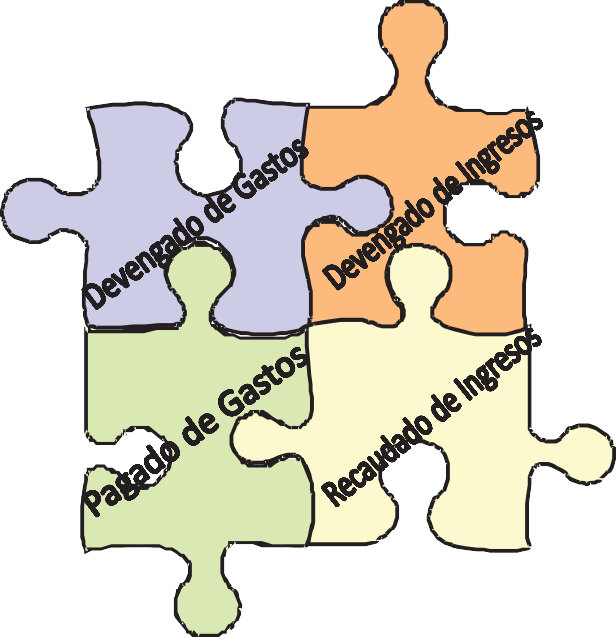 MANUAL  DE  CONTABILIDAD GUBERNAMENTALMatriz Devengado de GastoLa Matriz Devengado de Gastos relaciona las partidas del Clasificador por Objeto del Gasto y el Clasificador por Tipo de Gasto, con las cuentas de la contabilidad, el objeto del gasto y el tipo de gasto definen la cuenta de cargo o abono del  asiento, ya sea gasto o   inversión.Si el gasto es de tipo corriente, la cuenta de cargo corresponde a Egresos  (es  decir, una “pérdida” o costo). Si el tipo de gasto es inversión o capital, la cuenta de cargo será una cuenta de activo no circulante o inversiones, según sea el objeto del gasto; la cuenta de abono será una cuenta de pasivo, reflejando la obligación a pagar  correspondiente.Sin embargo, existen situaciones en las que las partidas del gasto no permiten por sí solas determinar automática y directamente la cuenta de abono y donde además en necesario no perder información de utilidad para el usuario.Por ejemplo, en el caso del registro de gastos capitalizables en las construcciones en proceso en obras por administración donde para el registro presupuestario de estos gastos es necesario identificar, si las obras son en Bienes de Dominio Público o en Bienes de Dominio Privado y la partida genérica a la que corresponde  afectar.Para el registro contable, además de lo anterior, en el caso de los Bienes de Dominio Público, es necesario conocer a que categoría de bienes corresponde afectar. Dicha  información,  se obtiene a partir de los Programas y Proyectos registrados en la “Cartera de Proyectos” e incluidos la “Clave” de cada uno de ellos.Las mencionadas particularidades se señalan en la columna “Datos   Complementarios”.Matriz de Pagado de GastosLa Matriz Pagado de Egresos relaciona el medio de pago, con las cuentas del Plan de Cuentas, la cuenta del debe será la cuenta del haber del asiento del devengado de egresos, la cuenta del haber está definida por el medio de  pago:Si se trata de pago por Bancos, mediante cheque o transferencia  bancaria,  la  cuenta surgirá de relacionar el medio de pago con la moneda.MANUAL  DE  CONTABILIDAD GUBERNAMENTALB.1 Matriz Ingresos  DevengadosLa matriz de Ingresos Devengados relaciona el Clasificador por Rubros de Ingresos el plan de cuentas, el código del tipo de Ingresos determina la cuenta contable de abono; en los casos en que no sea posible determinar la cuenta de abono a través del tipo de Ingreso, como es el caso de Productos y Aprovechamientos de tipo corriente, deberá abrirse éste en clases que puedan ser relacionadas unívocamente con las cuentas contables asociadas al  mismo.Con respecto a las cuentas de cargo las mismas están relacionadas no sólo con el Tipo de Ingreso sino también con el tipo de cuenta por Cobrar, estas particularidades son reflejadas en la matriz a través de la columna “Datos  Complementarios”.Matriz Ingresos RecaudadosLa Matriz de Ingresos Recaudados relaciona el tipo de ingreso y el medio de percepción con las cuentas patrimoniales involucradas, la cuenta del abono será la cuenta del cargo del asiento del devengado de ingresos.El medio de recaudación indica cuál será la cuenta de cargo o  debe del   asiento.Si la recaudación se realiza a través de Bancos, ya sea por cheques, transferencias o depósito de efectivo, la cuenta surgirá de relacionar el medio de pago con la moneda.En aquellos casos en que no sea factible el registro previo del devengado del ingreso, deben registrarse simultáneamente las etapas de devengado y recaudado al momento de éste último. En estos casos, las dos matrices: Ingresos Devengados e Ingresos Recaudados, operan en forma simultánea, generando los asientos correspondientes en el mismo momento, en una matriz específica.MANUAL  DE  CONTABILIDAD GUBERNAMENTALA.1MATRIZ DEVENGADO DE GASTOSMANUAL  DE  CONTABILIDAD GUBERNAMENTALMatriz Devengado de GastosMANUAL  DE  CONTABILIDAD GUBERNAMENTALMANUAL  DE  CONTABILIDAD GUBERNAMENTALMANUAL  DE  CONTABILIDAD GUBERNAMENTALMANUAL  DE  CONTABILIDAD GUBERNAMENTALMANUAL  DE  CONTABILIDAD GUBERNAMENTALMANUAL  DE  CONTABILIDAD GUBERNAMENTALMANUAL  DE  CONTABILIDAD GUBERNAMENTALMANUAL  DE  CONTABILIDAD GUBERNAMENTALMANUAL  DE  CONTABILIDAD GUBERNAMENTALMANUAL  DE  CONTABILIDAD GUBERNAMENTALMANUAL  DE  CONTABILIDAD GUBERNAMENTALMANUAL  DE  CONTABILIDAD GUBERNAMENTALMANUAL  DE  CONTABILIDAD GUBERNAMENTALMANUAL  DE  CONTABILIDAD GUBERNAMENTALMANUAL  DE  CONTABILIDAD GUBERNAMENTALMANUAL  DE  CONTABILIDAD GUBERNAMENTALMANUAL  DE  CONTABILIDAD GUBERNAMENTALMANUAL  DE  CONTABILIDAD GUBERNAMENTALMANUAL  DE  CONTABILIDAD GUBERNAMENTALMANUAL  DE  CONTABILIDAD GUBERNAMENTALMANUAL  DE  CONTABILIDAD GUBERNAMENTALMANUAL  DE  CONTABILIDAD GUBERNAMENTALMANUAL  DE  CONTABILIDAD GUBERNAMENTALMANUAL  DE  CONTABILIDAD GUBERNAMENTALMANUAL  DE  CONTABILIDAD GUBERNAMENTALMANUAL  DE  CONTABILIDAD GUBERNAMENTALMANUAL  DE  CONTABILIDAD GUBERNAMENTALMANUAL  DE  CONTABILIDAD GUBERNAMENTALMANUAL  DE  CONTABILIDAD GUBERNAMENTALMANUAL  DE  CONTABILIDAD GUBERNAMENTALMANUAL  DE  CONTABILIDAD GUBERNAMENTALMANUAL  DE  CONTABILIDAD GUBERNAMENTALMANUAL  DE  CONTABILIDAD GUBERNAMENTALMANUAL  DE  CONTABILIDAD GUBERNAMENTALMANUAL  DE  CONTABILIDAD GUBERNAMENTALMANUAL  DE  CONTABILIDAD GUBERNAMENTALMANUAL  DE  CONTABILIDAD GUBERNAMENTALMANUAL  DE  CONTABILIDAD GUBERNAMENTALMANUAL  DE  CONTABILIDAD GUBERNAMENTALMANUAL  DE  CONTABILIDAD GUBERNAMENTALMANUAL  DE  CONTABILIDAD GUBERNAMENTALMANUAL  DE  CONTABILIDAD GUBERNAMENTALMANUAL  DE  CONTABILIDAD GUBERNAMENTALMANUAL  DE  CONTABILIDAD GUBERNAMENTALMANUAL  DE  CONTABILIDAD GUBERNAMENTALMANUAL  DE  CONTABILIDAD GUBERNAMENTALMANUAL  DE  CONTABILIDAD GUBERNAMENTALMANUAL  DE  CONTABILIDAD GUBERNAMENTALMANUAL  DE  CONTABILIDAD GUBERNAMENTALMANUAL  DE  CONTABILIDAD GUBERNAMENTALMANUAL  DE  CONTABILIDAD GUBERNAMENTALMANUAL  DE  CONTABILIDAD GUBERNAMENTALMANUAL  DE  CONTABILIDAD GUBERNAMENTALMANUAL  DE  CONTABILIDAD GUBERNAMENTALMANUAL  DE  CONTABILIDAD GUBERNAMENTALMANUAL  DE  CONTABILIDAD GUBERNAMENTALMANUAL  DE  CONTABILIDAD GUBERNAMENTALMANUAL  DE  CONTABILIDAD GUBERNAMENTALMANUAL  DE  CONTABILIDAD GUBERNAMENTALMANUAL  DE  CONTABILIDAD GUBERNAMENTALMANUAL  DE  CONTABILIDAD GUBERNAMENTALMANUAL  DE  CONTABILIDAD GUBERNAMENTALMANUAL  DE  CONTABILIDAD GUBERNAMENTALMANUAL  DE  CONTABILIDAD GUBERNAMENTALMANUAL  DE  CONTABILIDAD GUBERNAMENTALMANUAL  DE  CONTABILIDAD GUBERNAMENTALMANUAL  DE  CONTABILIDAD GUBERNAMENTALMANUAL  DE  CONTABILIDAD GUBERNAMENTALMANUAL  DE  CONTABILIDAD GUBERNAMENTALMANUAL  DE  CONTABILIDAD GUBERNAMENTALMANUAL  DE  CONTABILIDAD GUBERNAMENTALMANUAL  DE  CONTABILIDAD GUBERNAMENTALMANUAL  DE  CONTABILIDAD GUBERNAMENTALMANUAL  DE  CONTABILIDAD GUBERNAMENTALMANUAL  DE  CONTABILIDAD GUBERNAMENTALMANUAL  DE  CONTABILIDAD GUBERNAMENTALMANUAL  DE  CONTABILIDAD GUBERNAMENTALMANUAL  DE  CONTABILIDAD GUBERNAMENTALMANUAL  DE  CONTABILIDAD GUBERNAMENTALMANUAL  DE  CONTABILIDAD GUBERNAMENTALMANUAL  DE  CONTABILIDAD GUBERNAMENTALMANUAL  DE  CONTABILIDAD GUBERNAMENTALMANUAL  DE  CONTABILIDAD GUBERNAMENTALMANUAL  DE  CONTABILIDAD GUBERNAMENTALMANUAL  DE  CONTABILIDAD GUBERNAMENTALMANUAL  DE  CONTABILIDAD GUBERNAMENTALMANUAL  DE  CONTABILIDAD GUBERNAMENTALMANUAL  DE  CONTABILIDAD GUBERNAMENTALMANUAL  DE  CONTABILIDAD GUBERNAMENTALMANUAL  DE  CONTABILIDAD GUBERNAMENTALMANUAL  DE  CONTABILIDAD GUBERNAMENTALMANUAL  DE  CONTABILIDAD GUBERNAMENTALMANUAL  DE  CONTABILIDAD GUBERNAMENTALMANUAL  DE  CONTABILIDAD GUBERNAMENTALMANUAL  DE  CONTABILIDAD GUBERNAMENTALMANUAL  DE  CONTABILIDAD GUBERNAMENTALMANUAL  DE  CONTABILIDAD GUBERNAMENTALMANUAL  DE  CONTABILIDAD GUBERNAMENTALMANUAL  DE  CONTABILIDAD GUBERNAMENTALMANUAL  DE  CONTABILIDAD GUBERNAMENTALMANUAL  DE  CONTABILIDAD GUBERNAMENTALMANUAL  DE  CONTABILIDAD GUBERNAMENTALMANUAL  DE  CONTABILIDAD GUBERNAMENTALMANUAL  DE  CONTABILIDAD GUBERNAMENTALMANUAL  DE  CONTABILIDAD GUBERNAMENTALMANUAL  DE  CONTABILIDAD GUBERNAMENTALMANUAL  DE  CONTABILIDAD GUBERNAMENTALMANUAL  DE  CONTABILIDAD GUBERNAMENTALMANUAL  DE  CONTABILIDAD GUBERNAMENTALMANUAL  DE  CONTABILIDAD GUBERNAMENTALMANUAL  DE  CONTABILIDAD GUBERNAMENTALMANUAL  DE  CONTABILIDAD GUBERNAMENTALMANUAL  DE  CONTABILIDAD GUBERNAMENTALMANUAL  DE  CONTABILIDAD GUBERNAMENTALMANUAL  DE  CONTABILIDAD GUBERNAMENTALMANUAL  DE  CONTABILIDAD GUBERNAMENTALMANUAL  DE  CONTABILIDAD GUBERNAMENTALMANUAL  DE  CONTABILIDAD GUBERNAMENTALMANUAL  DE  CONTABILIDAD GUBERNAMENTALMANUAL  DE  CONTABILIDAD GUBERNAMENTALMANUAL  DE  CONTABILIDAD GUBERNAMENTALMANUAL  DE  CONTABILIDAD GUBERNAMENTALMANUAL  DE  CONTABILIDAD GUBERNAMENTALMANUAL  DE  CONTABILIDAD GUBERNAMENTALMANUAL  DE  CONTABILIDAD GUBERNAMENTALMANUAL  DE  CONTABILIDAD GUBERNAMENTALMANUAL  DE  CONTABILIDAD GUBERNAMENTALMANUAL  DE  CONTABILIDAD GUBERNAMENTALMANUAL  DE  CONTABILIDAD GUBERNAMENTALMANUAL  DE  CONTABILIDAD GUBERNAMENTALMANUAL  DE  CONTABILIDAD GUBERNAMENTALMANUAL  DE  CONTABILIDAD GUBERNAMENTALMANUAL  DE  CONTABILIDAD GUBERNAMENTALMANUAL  DE  CONTABILIDAD GUBERNAMENTALMANUAL  DE  CONTABILIDAD GUBERNAMENTALMANUAL  DE  CONTABILIDAD GUBERNAMENTALMANUAL  DE  CONTABILIDAD GUBERNAMENTALMANUAL  DE  CONTABILIDAD GUBERNAMENTALMANUAL  DE  CONTABILIDAD GUBERNAMENTALMANUAL  DE  CONTABILIDAD GUBERNAMENTALMANUAL  DE  CONTABILIDAD GUBERNAMENTALMANUAL  DE  CONTABILIDAD GUBERNAMENTALMANUAL  DE  CONTABILIDAD GUBERNAMENTALMANUAL  DE  CONTABILIDAD GUBERNAMENTALMANUAL  DE  CONTABILIDAD GUBERNAMENTALMANUAL  DE  CONTABILIDAD GUBERNAMENTALMANUAL  DE  CONTABILIDAD GUBERNAMENTALMANUAL  DE  CONTABILIDAD GUBERNAMENTALA.2MATRIZ PAGADO DE GASTOSMANUAL  DE  CONTABILIDAD GUBERNAMENTALMatriz Pagado de GastosMANUAL  DE  CONTABILIDAD GUBERNAMENTALMANUAL  DE  CONTABILIDAD GUBERNAMENTALMANUAL  DE  CONTABILIDAD GUBERNAMENTALMANUAL  DE  CONTABILIDAD GUBERNAMENTALMANUAL  DE  CONTABILIDAD GUBERNAMENTALMANUAL  DE  CONTABILIDAD GUBERNAMENTALMANUAL  DE  CONTABILIDAD GUBERNAMENTALMANUAL  DE  CONTABILIDAD GUBERNAMENTALMANUAL  DE  CONTABILIDAD GUBERNAMENTALMANUAL  DE  CONTABILIDAD GUBERNAMENTALMANUAL  DE  CONTABILIDAD GUBERNAMENTALMANUAL  DE  CONTABILIDAD GUBERNAMENTALMANUAL  DE  CONTABILIDAD GUBERNAMENTALMANUAL  DE  CONTABILIDAD GUBERNAMENTALMANUAL  DE  CONTABILIDAD GUBERNAMENTALMANUAL  DE  CONTABILIDAD GUBERNAMENTALMANUAL  DE  CONTABILIDAD GUBERNAMENTALMANUAL  DE  CONTABILIDAD GUBERNAMENTALMANUAL  DE  CONTABILIDAD GUBERNAMENTALMANUAL  DE  CONTABILIDAD GUBERNAMENTALMANUAL  DE  CONTABILIDAD GUBERNAMENTALMANUAL  DE  CONTABILIDAD GUBERNAMENTALMANUAL  DE  CONTABILIDAD GUBERNAMENTALMANUAL  DE  CONTABILIDAD GUBERNAMENTALMANUAL  DE  CONTABILIDAD GUBERNAMENTALMANUAL  DE  CONTABILIDAD GUBERNAMENTALMANUAL  DE  CONTABILIDAD GUBERNAMENTALMANUAL  DE  CONTABILIDAD GUBERNAMENTALMANUAL  DE  CONTABILIDAD GUBERNAMENTALMANUAL  DE  CONTABILIDAD GUBERNAMENTALMANUAL  DE  CONTABILIDAD GUBERNAMENTALMANUAL  DE  CONTABILIDAD GUBERNAMENTALMANUAL  DE  CONTABILIDAD GUBERNAMENTALMANUAL  DE  CONTABILIDAD GUBERNAMENTALMANUAL  DE  CONTABILIDAD GUBERNAMENTALMANUAL  DE  CONTABILIDAD GUBERNAMENTALMANUAL  DE  CONTABILIDAD GUBERNAMENTALMANUAL  DE  CONTABILIDAD GUBERNAMENTALMANUAL  DE  CONTABILIDAD GUBERNAMENTALMANUAL  DE  CONTABILIDAD GUBERNAMENTALMANUAL  DE  CONTABILIDAD GUBERNAMENTALMANUAL  DE  CONTABILIDAD GUBERNAMENTALMANUAL  DE  CONTABILIDAD GUBERNAMENTALMANUAL  DE  CONTABILIDAD GUBERNAMENTALMANUAL  DE  CONTABILIDAD GUBERNAMENTALMANUAL  DE  CONTABILIDAD GUBERNAMENTALMANUAL  DE  CONTABILIDAD GUBERNAMENTALMANUAL  DE  CONTABILIDAD GUBERNAMENTALMANUAL  DE  CONTABILIDAD GUBERNAMENTALMANUAL  DE  CONTABILIDAD GUBERNAMENTALMANUAL  DE  CONTABILIDAD GUBERNAMENTALMANUAL  DE  CONTABILIDAD GUBERNAMENTALMANUAL  DE  CONTABILIDAD GUBERNAMENTALMANUAL  DE  CONTABILIDAD GUBERNAMENTALMANUAL  DE  CONTABILIDAD GUBERNAMENTALMANUAL  DE  CONTABILIDAD GUBERNAMENTALMANUAL  DE  CONTABILIDAD GUBERNAMENTALMANUAL  DE  CONTABILIDAD GUBERNAMENTALMANUAL  DE  CONTABILIDAD GUBERNAMENTALMANUAL  DE  CONTABILIDAD GUBERNAMENTALMANUAL  DE  CONTABILIDAD GUBERNAMENTALMANUAL  DE  CONTABILIDAD GUBERNAMENTALMANUAL  DE  CONTABILIDAD GUBERNAMENTALMANUAL  DE  CONTABILIDAD GUBERNAMENTALMANUAL  DE  CONTABILIDAD GUBERNAMENTALMANUAL  DE  CONTABILIDAD GUBERNAMENTALMANUAL  DE  CONTABILIDAD GUBERNAMENTALMANUAL  DE  CONTABILIDAD GUBERNAMENTALMANUAL  DE  CONTABILIDAD GUBERNAMENTALMANUAL  DE  CONTABILIDAD GUBERNAMENTALMANUAL  DE  CONTABILIDAD GUBERNAMENTALMANUAL  DE  CONTABILIDAD GUBERNAMENTALMANUAL  DE  CONTABILIDAD GUBERNAMENTALMANUAL  DE  CONTABILIDAD GUBERNAMENTALMANUAL  DE  CONTABILIDAD GUBERNAMENTALMANUAL  DE  CONTABILIDAD GUBERNAMENTALMANUAL  DE  CONTABILIDAD GUBERNAMENTALMANUAL  DE  CONTABILIDAD GUBERNAMENTALMANUAL  DE  CONTABILIDAD GUBERNAMENTALMANUAL  DE  CONTABILIDAD GUBERNAMENTALMANUAL  DE  CONTABILIDAD GUBERNAMENTALMANUAL  DE  CONTABILIDAD GUBERNAMENTALMANUAL  DE  CONTABILIDAD GUBERNAMENTALMANUAL  DE  CONTABILIDAD GUBERNAMENTALMANUAL  DE  CONTABILIDAD GUBERNAMENTALMANUAL  DE  CONTABILIDAD GUBERNAMENTALMANUAL  DE  CONTABILIDAD GUBERNAMENTALMANUAL  DE  CONTABILIDAD GUBERNAMENTALMANUAL  DE  CONTABILIDAD GUBERNAMENTALMANUAL  DE  CONTABILIDAD GUBERNAMENTALMANUAL  DE  CONTABILIDAD GUBERNAMENTALMANUAL  DE  CONTABILIDAD GUBERNAMENTALMANUAL  DE  CONTABILIDAD GUBERNAMENTALMANUAL  DE  CONTABILIDAD GUBERNAMENTALMANUAL  DE  CONTABILIDAD GUBERNAMENTALMANUAL  DE  CONTABILIDAD GUBERNAMENTALMANUAL  DE  CONTABILIDAD GUBERNAMENTALMANUAL  DE  CONTABILIDAD GUBERNAMENTALMANUAL  DE  CONTABILIDAD GUBERNAMENTALMANUAL  DE  CONTABILIDAD GUBERNAMENTALMANUAL  DE  CONTABILIDAD GUBERNAMENTALMANUAL  DE  CONTABILIDAD GUBERNAMENTALMANUAL  DE  CONTABILIDAD GUBERNAMENTALMANUAL  DE  CONTABILIDAD GUBERNAMENTALMANUAL  DE  CONTABILIDAD GUBERNAMENTALMANUAL  DE  CONTABILIDAD GUBERNAMENTALMANUAL  DE  CONTABILIDAD GUBERNAMENTALMANUAL  DE  CONTABILIDAD GUBERNAMENTALMANUAL  DE  CONTABILIDAD GUBERNAMENTALMANUAL  DE  CONTABILIDAD GUBERNAMENTALMANUAL  DE  CONTABILIDAD GUBERNAMENTALMANUAL  DE  CONTABILIDAD GUBERNAMENTALMANUAL  DE  CONTABILIDAD GUBERNAMENTALMANUAL  DE  CONTABILIDAD GUBERNAMENTALMANUAL  DE  CONTABILIDAD GUBERNAMENTALMANUAL  DE  CONTABILIDAD GUBERNAMENTALMANUAL  DE  CONTABILIDAD GUBERNAMENTALMANUAL  DE  CONTABILIDAD GUBERNAMENTALMANUAL  DE  CONTABILIDAD GUBERNAMENTALMANUAL  DE  CONTABILIDAD GUBERNAMENTALMANUAL  DE  CONTABILIDAD GUBERNAMENTALMANUAL  DE  CONTABILIDAD GUBERNAMENTALMANUAL  DE  CONTABILIDAD GUBERNAMENTALMANUAL  DE  CONTABILIDAD GUBERNAMENTALMANUAL  DE  CONTABILIDAD GUBERNAMENTALMANUAL  DE  CONTABILIDAD GUBERNAMENTALMANUAL  DE  CONTABILIDAD GUBERNAMENTALMANUAL  DE  CONTABILIDAD GUBERNAMENTALMANUAL  DE  CONTABILIDAD GUBERNAMENTALMANUAL  DE  CONTABILIDAD GUBERNAMENTALMANUAL  DE  CONTABILIDAD GUBERNAMENTALMANUAL  DE  CONTABILIDAD GUBERNAMENTALMANUAL  DE  CONTABILIDAD GUBERNAMENTALMANUAL  DE  CONTABILIDAD GUBERNAMENTALMANUAL  DE  CONTABILIDAD GUBERNAMENTALMANUAL  DE  CONTABILIDAD GUBERNAMENTALMANUAL  DE  CONTABILIDAD GUBERNAMENTALMANUAL  DE  CONTABILIDAD GUBERNAMENTALMANUAL  DE  CONTABILIDAD GUBERNAMENTALMANUAL  DE  CONTABILIDAD GUBERNAMENTALMANUAL  DE  CONTABILIDAD GUBERNAMENTALMANUAL  DE  CONTABILIDAD GUBERNAMENTALMANUAL  DE  CONTABILIDAD GUBERNAMENTALMANUAL  DE  CONTABILIDAD GUBERNAMENTALMANUAL  DE  CONTABILIDAD GUBERNAMENTALMANUAL  DE  CONTABILIDAD GUBERNAMENTALMANUAL  DE  CONTABILIDAD GUBERNAMENTALMANUAL  DE  CONTABILIDAD GUBERNAMENTALMANUAL  DE  CONTABILIDAD GUBERNAMENTALMANUAL  DE  CONTABILIDAD GUBERNAMENTALMANUAL  DE  CONTABILIDAD GUBERNAMENTALMANUAL  DE  CONTABILIDAD GUBERNAMENTALMANUAL  DE  CONTABILIDAD GUBERNAMENTALMANUAL  DE  CONTABILIDAD GUBERNAMENTALMANUAL  DE  CONTABILIDAD GUBERNAMENTALMANUAL  DE  CONTABILIDAD GUBERNAMENTALMANUAL  DE  CONTABILIDAD GUBERNAMENTALMANUAL  DE  CONTABILIDAD GUBERNAMENTALMANUAL  DE  CONTABILIDAD GUBERNAMENTALMANUAL  DE  CONTABILIDAD GUBERNAMENTALMANUAL  DE  CONTABILIDAD GUBERNAMENTALMANUAL  DE  CONTABILIDAD GUBERNAMENTALMANUAL  DE  CONTABILIDAD GUBERNAMENTALMANUAL  DE  CONTABILIDAD GUBERNAMENTALMANUAL  DE  CONTABILIDAD GUBERNAMENTALMANUAL  DE  CONTABILIDAD GUBERNAMENTALMANUAL  DE  CONTABILIDAD GUBERNAMENTALMANUAL  DE  CONTABILIDAD GUBERNAMENTALMANUAL  DE  CONTABILIDAD GUBERNAMENTALMANUAL  DE  CONTABILIDAD GUBERNAMENTALMANUAL  DE  CONTABILIDAD GUBERNAMENTALMANUAL  DE  CONTABILIDAD GUBERNAMENTALMANUAL  DE  CONTABILIDAD GUBERNAMENTALMANUAL  DE  CONTABILIDAD GUBERNAMENTALMANUAL  DE  CONTABILIDAD GUBERNAMENTALMANUAL  DE  CONTABILIDAD GUBERNAMENTALMANUAL  DE  CONTABILIDAD GUBERNAMENTALMANUAL  DE  CONTABILIDAD GUBERNAMENTALMANUAL  DE  CONTABILIDAD GUBERNAMENTALMANUAL  DE  CONTABILIDAD GUBERNAMENTALMANUAL  DE  CONTABILIDAD GUBERNAMENTALMANUAL  DE  CONTABILIDAD GUBERNAMENTALMANUAL  DE  CONTABILIDAD GUBERNAMENTALMANUAL  DE  CONTABILIDAD GUBERNAMENTALMANUAL  DE  CONTABILIDAD GUBERNAMENTALMANUAL  DE  CONTABILIDAD GUBERNAMENTALMANUAL  DE  CONTABILIDAD GUBERNAMENTALMANUAL  DE  CONTABILIDAD GUBERNAMENTALMANUAL  DE  CONTABILIDAD GUBERNAMENTALMANUAL  DE  CONTABILIDAD GUBERNAMENTALMANUAL  DE  CONTABILIDAD GUBERNAMENTALMANUAL  DE  CONTABILIDAD GUBERNAMENTALMANUAL  DE  CONTABILIDAD GUBERNAMENTALMANUAL  DE  CONTABILIDAD GUBERNAMENTALMANUAL  DE  CONTABILIDAD GUBERNAMENTALMANUAL  DE  CONTABILIDAD GUBERNAMENTALMANUAL  DE  CONTABILIDAD GUBERNAMENTALMANUAL  DE  CONTABILIDAD GUBERNAMENTALMANUAL  DE  CONTABILIDAD GUBERNAMENTALMANUAL  DE  CONTABILIDAD GUBERNAMENTALMANUAL  DE  CONTABILIDAD GUBERNAMENTALMANUAL  DE  CONTABILIDAD GUBERNAMENTALMANUAL  DE  CONTABILIDAD GUBERNAMENTALMANUAL  DE  CONTABILIDAD GUBERNAMENTALMANUAL  DE  CONTABILIDAD GUBERNAMENTALMANUAL  DE  CONTABILIDAD GUBERNAMENTALMANUAL  DE  CONTABILIDAD GUBERNAMENTALMANUAL  DE  CONTABILIDAD GUBERNAMENTALMANUAL  DE  CONTABILIDAD GUBERNAMENTALMANUAL  DE  CONTABILIDAD GUBERNAMENTALMANUAL  DE  CONTABILIDAD GUBERNAMENTALMANUAL  DE  CONTABILIDAD GUBERNAMENTALMANUAL  DE  CONTABILIDAD GUBERNAMENTALMANUAL  DE  CONTABILIDAD GUBERNAMENTALMANUAL  DE  CONTABILIDAD GUBERNAMENTALMANUAL  DE  CONTABILIDAD GUBERNAMENTALMANUAL  DE  CONTABILIDAD GUBERNAMENTALMANUAL  DE  CONTABILIDAD GUBERNAMENTALMANUAL  DE  CONTABILIDAD GUBERNAMENTALMANUAL  DE  CONTABILIDAD GUBERNAMENTALMANUAL  DE  CONTABILIDAD GUBERNAMENTALMANUAL  DE  CONTABILIDAD GUBERNAMENTALMANUAL  DE  CONTABILIDAD GUBERNAMENTALMANUAL  DE  CONTABILIDAD GUBERNAMENTALMANUAL  DE  CONTABILIDAD GUBERNAMENTALMANUAL  DE  CONTABILIDAD GUBERNAMENTALB.1MATRIZ INGRESOS DEVENGADOSMANUAL  DE  CONTABILIDAD GUBERNAMENTALB.1 MATRIZ INGRESOS DEVENGADOSMANUAL  DE  CONTABILIDAD GUBERNAMENTALMANUAL  DE  CONTABILIDAD GUBERNAMENTALMANUAL  DE  CONTABILIDAD GUBERNAMENTALMANUAL  DE  CONTABILIDAD GUBERNAMENTALMANUAL  DE  CONTABILIDAD GUBERNAMENTALMANUAL  DE  CONTABILIDAD GUBERNAMENTAL* En relación a los convenios se muestra un ejemplo, en el sistema se maneja por centros de   beneficios.MANUAL  DE  CONTABILIDAD GUBERNAMENTALB.2MATRIZ INGRESOS RECAUDADOSMANUAL  DE  CONTABILIDAD GUBERNAMENTALB.2. Matriz Ingresos RecaudadoMANUAL  DE  CONTABILIDAD GUBERNAMENTALMANUAL  DE  CONTABILIDAD GUBERNAMENTALMANUAL  DE  CONTABILIDAD GUBERNAMENTALMANUAL  DE  CONTABILIDAD GUBERNAMENTALMANUAL  DE  CONTABILIDAD GUBERNAMENTALMANUAL  DE  CONTABILIDAD GUBERNAMENTALMANUAL  DE  CONTABILIDAD GUBERNAMENTALB.2. 2MATRIZ ESPECÍFICA DE INGRESOSDEVENGADO-RECAUDADOSMANUAL  DE  CONTABILIDAD GUBERNAMENTALB.2. 2 Matriz Específica de Ingresos  Devengado-RecaudadosMANUAL  DE  CONTABILIDAD GUBERNAMENTALMANUAL  DE  CONTABILIDAD GUBERNAMENTALMANUAL  DE  CONTABILIDAD GUBERNAMENTALMANUAL  DE  CONTABILIDAD GUBERNAMENTALMANUAL  DE  CONTABILIDAD GUBERNAMENTALMANUAL  DE  CONTABILIDAD GUBERNAMENTALMANUAL  DE  CONTABILIDAD GUBERNAMENTALMANUAL  DE  CONTABILIDAD GUBERNAMENTALMANUAL  DE  CONTABILIDAD GUBERNAMENTALMANUAL  DE  CONTABILIDAD GUBERNAMENTALMANUAL  DE  CONTABILIDAD GUBERNAMENTALMANUAL  DE  CONTABILIDAD GUBERNAMENTALMANUAL  DE  CONTABILIDAD GUBERNAMENTALMANUAL  DE  CONTABILIDAD GUBERNAMENTALMANUAL  DE  CONTABILIDAD GUBERNAMENTALMANUAL  DE  CONTABILIDAD GUBERNAMENTALMANUAL  DE  CONTABILIDAD GUBERNAMENTALMANUAL  DE  CONTABILIDAD GUBERNAMENTALMANUAL  DE  CONTABILIDAD GUBERNAMENTALMANUAL  DE  CONTABILIDAD GUBERNAMENTALMANUAL  DE  CONTABILIDAD GUBERNAMENTALMANUAL  DE  CONTABILIDAD GUBERNAMENTALCUENTA	CONAC1   2    3   4   5   6   7   8   9 10  11  12  CONCEPTO1	ACTIVOPLAN DE CUENTAS (LISTA DE CUENTAS) SECTOR CENTRALCUENTA	CONAC1   2    3   4   5   6   7   8   9 10  11  12  CONCEPTOPLAN DE CUENTAS (LISTA DE CUENTAS) SECTOR CENTRALCUENTA	CONAC1   2    3   4   5   6   7   8   9 10  11  12  CONCEPTOPLAN DE CUENTAS (LISTA DE CUENTAS) SECTOR CENTRALCUENTA	CONAC1   2    3   4   5   6   7   8   9 10  11  12  CONCEPTOPLAN DE CUENTAS (LISTA DE CUENTAS) SECTOR CENTRALCUENTA	CONAC1   2    3   4   5   6   7   8   9 10  11  12  CONCEPTOPLAN DE CUENTAS (LISTA DE CUENTAS) SECTOR CENTRALCUENTA	CONAC1   2    3   4   5   6   7   8   9 10  11  12  CONCEPTOPLAN DE CUENTAS (LISTA DE CUENTAS) SECTOR CENTRALCUENTA	CONAC1   2    3   4   5   6   7   8   9 10  11  12  CONCEPTOPLAN DE CUENTAS (LISTA DE CUENTAS) SECTOR CENTRAL1	CIRCULANTE   1	EFECTIVO O EQUIVALENTES3	BANCOS / DEPENDENCIAS Y OTROS1	SECTOR   0   0	INSTITUCION  BANCARIA   0   0	NO. CONSECUTIVO DE CUENTA BANCARIACUENTA	CONAC1   2    3   4   5   6   7   8   9 10  11  12  CONCEPTOPLAN DE CUENTAS (LISTA DE CUENTAS) SECTOR CENTRALCUENTA	CONAC1   2    3   4   5   6   7   8   9 10  11  12  CONCEPTOPLAN DE CUENTAS (LISTA DE CUENTAS) SECTOR CENTRALCUENTA	CONAC1   2    3   4   5   6   7   8   9 10  11  12  CONCEPTOPLAN DE CUENTAS (LISTA DE CUENTAS) SECTOR CENTRALCUENTA	CONAC1   2    3   4   5   6   7   8   9 10  11  12  CONCEPTOPLAN DE CUENTAS (LISTA DE CUENTAS) SECTOR CENTRALCUENTA	CONAC1   2    3   4   5   6   7   8   9 10  11  12  CONCEPTOPLAN DE CUENTAS (LISTA DE CUENTAS) SECTOR CENTRALCUENTA	CONAC1   2    3   4   5   6   7   8   9 10  11  12  CONCEPTOPLAN DE CUENTAS (LISTA DE CUENTAS) SECTOR CENTRALCUENTA	CONAC1   2    3   4   5   6   7   8   9 10  11  12  CONCEPTOPLAN DE CUENTAS (LISTA DE CUENTAS) SECTOR CENTRALCUENTA	CONAC1   2    3   4   5   6   7   8   9 10  11  12  CONCEPTOPLAN DE CUENTAS (LISTA DE CUENTAS) SECTOR CENTRALCUENTA	CONAC1   2    3   4   5   6   7   8   9 10  11  12  CONCEPTOPLAN DE CUENTAS (LISTA DE CUENTAS) SECTOR CENTRALCUENTA	CONAC1   2    3   4   5   6   7   8   9 10  11  12  CONCEPTOPLAN DE CUENTAS (LISTA DE CUENTAS) SECTOR CENTRALCUENTA	CONAC1   2    3   4   5   6   7   8   9 10  11  12  CONCEPTOPLAN DE CUENTAS (LISTA DE CUENTAS) SECTOR CENTRALCUENTA	CONAC1   2    3   4   5   6   7   8   9 10  11  12  CONCEPTOPLAN DE CUENTAS (LISTA DE CUENTAS) SECTOR CENTRALCUENTA	CONAC1   2    3   4   5   6   7   8   9 10  11  12  CONCEPTOPLAN DE CUENTAS (LISTA DE CUENTAS) SECTOR CENTRALCUENTA	CONAC1   2    3   4   5   6   7   8   9 10  11  12  CONCEPTOPLAN DE CUENTAS (LISTA DE CUENTAS) SECTOR CENTRALCUENTA	CONACPLAN DE CUENTAS (LISTA DE CUENTAS) SECTOR CENTRALCUENTA	CONAC1   2    3   4   5   6   7   8   9 10  11  12  CONCEPTOPLAN DE CUENTAS (LISTA DE CUENTAS) SECTOR CENTRALCUENTA	CONAC1   2    3   4   5   6   7   8   9 10  11  12  CONCEPTOPLAN DE CUENTAS (LISTA DE CUENTAS) SECTOR CENTRALCUENTA	CONAC1   2    3   4   5   6   7   8   9 10  11  12  CONCEPTOPLAN DE CUENTAS (LISTA DE CUENTAS) SECTOR CENTRALCUENTA	CONACPLAN DE CUENTAS (LISTA DE CUENTAS) SECTOR CENTRALCUENTA	CONAC1   2    3   4   5   6   7   8   9 10  11  12  CONCEPTOPLAN DE CUENTAS (LISTA DE CUENTAS) SECTOR CENTRALCUENTA	CONAC1   2    3   4   5   6   7   8   9 10  11  12  CONCEPTOPLAN DE CUENTAS (LISTA DE CUENTAS) SECTOR CENTRALCUENTA	CONAC1   2    3   4   5   6   7   8   9 10  11  12  CONCEPTOPLAN DE CUENTAS (LISTA DE CUENTAS) SECTOR CENTRALCUENTA	CONAC1   2    3   4   5   6   7   8   9 10  11  12  CONCEPTO2    4   8   5   0   0   0   0   0	PECES Y ACUICULTURAPLAN DE CUENTAS (LISTA DE CUENTAS) SECTOR CENTRALCUENTA	CONAC1   2    3   4   5   6   7   8   9 10  11  12  CONCEPTOPLAN DE CUENTAS (LISTA DE CUENTAS) SECTOR CENTRALCUENTA	CONAC1   2    3   4   5   6   7   8   9 10  11  12  CONCEPTOPLAN DE CUENTAS (LISTA DE CUENTAS) SECTOR CENTRALCUENTA	CONAC1   2    3   4   5   6   7   8   9 10  11  12  CONCEPTOPLAN DE CUENTAS (LISTA DE CUENTAS) SECTOR CENTRALCUENTA	CONAC1   2    3   4   5   6   7   8   9 10  11  12  CONCEPTO1    1   8   1   2   5   0   0   0	SOBRANTES DE CHEQUE2   1    1   8   1   2   6   0   0   0	REPARACION DEL DAÑO2	PASIVO1	PASIVO CIRCULANTEPLAN DE CUENTAS (LISTA DE CUENTAS) SECTOR CENTRAL   1	CUENTAS POR PAGAR A CORTO PLAZO2   1    1   9   0   0   0   0   0   0	OTRAS CUENTAS POR PAGAR A CORTO PLAZO2   1    1   9   1   0   0   0   0   0	OTRAS CUENTAS POR PAGAR A CORTO PLAZO SECTOR CENTRAL 2   1    1   9   1   0   0   0   0   1	ACREEDORES DIVERSOS 21205000012   1    1   9   1   0   0   0   0   2	ADEFAS 21203000012   1    1   9   1   0   0   0   0   3	ANTICIPO DE PARTICPACIONES2	PASIVO1	PASIVO CIRCULANTE   2	DOCUMENTOS POR PAGAR A CORTO PLAZO2   1    2   1   0   0   0   0   0   0	DOCUMENTOS COMERCIALES POR PAGAR A CORTO PLAZO2   1    2   1   1   0   0   0   0   0	DOCUMENTOS COMERCIALES POR PAGAR A CORTO PLAZO SECTOR CENTRAL2	PASIVO1	PASIVO CIRCULANTE   2	DOCUMENTOS POR PAGAR A CORTO PLAZO2   1    2   2   0   0   0   0   0   0	DOCUMENTOS CON CONTRATISTAS POR OBRAS PÚBLICAS POR PAGAR A CORTO PLAZO2   1    2   2   1   0   0   0   0   0	DOCUMENTOS CON CONTRATISTAS POR OBRAS PÚBLICAS POR PAGAR A CORTO PLAZO SECTOR CENTRAL2	PASIVO1	PASIVO CIRCULANTE   2	DOCUMENTOS POR PAGAR A CORTO PLAZO2   1    2   9   0   0   0   0   0   0	OTROS DOCUMENTOS POR PAGAR A CORTO PLAZO2   1    2   9   1   0   0   0   0   0	OTROS DOCUMENTOS POR PAGAR A CORTO PLAZO SECTOR CENTRAL2   1    2   9   1   0   0   0   0   1	CUENTAS POR LIQUIDAR CERTIFICADAS2   1    2   9   1   0   0   0   0   2	CUENTAS POR LIQUIDAR CERTIFICADAS2	PASIVO1	PASIVO CIRCULANTE   3	PORCIÓN A CORTO PLAZO DE LA DEUDA PÚBLICA A LARGO PLAZO2   1    3   1   0   0   0   0   0   0	PORCIÓN A CORTO PLAZO DE LA DEUDA PÚBLICA INTERNA2   1    3   1   1   0   0   0   0   0	PORCIÓN A CP DE TÍTULOS Y VALORES DE DEUDA PÚBLICA INTERNA2   1    3   1   1   1   0   0   0   0	PORCIÓN A CP DE TÍTULOS Y VALORES DE DEUDA PÚBLICA INTERNA SECTOR CENTRAL2   1    3   1   1   1   1   0   0   0	BANCA DE DESARROLLO 2   1    3   1   1   1   1   1   0   0	BANOBRAS2   1    3   1   1   1   1   1   1   0	BANOBRAS 4000 (2210114000)2   1    3   1   1   1   1   1   2   0	BANOBRAS 4459 (2210114459)2   1    3   1   1   1   1   1   3   0	BANOBRAS 4806 (2210114806)2   1    3   1   1   1   1   1   4   0	BANOBRAS 1914 (2210111914)2   1    3   1   1   1   1   1   5   0	BANOBRAS 175 (2210120044)2   1    3   1   1   1   1   1   6   0	BANOBRAS 1499 (2210121499)2   1    3   1   1   1   2   0   0   0	BANCA COMERCIAL 2   1    3   1   1   1   2   1   0   0	BANCOMER2   1    3   1   1   1   2   1   1   0	BBVA BANCOMER 4700 (2210134700)2   1    3   1   1   1   2   1   2   0	BBVA BANCOMER 3457 (2210133457)2   1    3   1   1   1   2   1   3   0	BBVA BANCOMER 500 (2210133500)2   1    3   1   1   1   2   1   4   0	BANCOMER 811 (2210133811)2   1    3   1   1   1   2   2   0   0	DEXIA2   1    3   1   1   1   2   2   1   0	DEXIA 7000 (2210147000)2   1    3   1   1   1   2   3   0   0	HSBC2   1    3   1   1   1   2   3   1   0	HSBC (ANTES DEXIA) FID 248525 (2210158525)2   1    3   1   1   1   3   0   0   0	MERCADO DE CAPITALES2   1    3   1   1   1   3   1   0   0	BONO GDFCB 05 (2210166005)2   1    3   1   1   1   3   2   0   0	BONO GDFCB 06 (2210166006)2   1    3   1   1   1   3   3   0   0	BONO GDFCB 07 (2210166007)2   1    3   1   1   1   3   4   0   0	BONO GDFCB 07-2 (2210166672)2   1    3   1   1   1   3   5   0   0	BONO GDFCB 09 (2210166674)2   1    3   1   1   1   3   6   0   0	BONO GDFCB 10 (2210166675)2   1    3   1   1   1   3   7   0   0	BONO GDFCB 10-2 (2210166676)2   1    3   1   2   0   0   0   0   0	PORCIÓN A CP DE LOS PRÉSTAMOS DE LA DEUDA PÚBLICA INTERNA2   1    3   1   2   1   0   0   0   0	PORCIÓN A CP DE LOS PRÉSTAMOS DE LA DEUDA PÚBLICA INTERNA SECTOR CENTRAL2	PASIVO1	PASIVO CIRCULANTE   3	PORCIÓN A CORTO PLAZO DE LA DEUDA PÚBLICA A LARGO PLAZO2   1    3   3   0   0   0   0   0   0	PORCIÓN A CORTO PLAZO DE ARRENDAMIENTO FINANCIERO2   1    3   3   1   0   0   0   0   0	PORCIÓN A CP DE ARRENDAMIENTO FINANCIERO NACIONAL2   1    3   3   1   1   0   0   0   0	PORCIÓN A CP DE ARRENDAMIENTO FINANCIERO NACIONAL SECTOR CENTRAL2	PASIVO1	PASIVO CIRCULANTE   4	TÍTULOS Y VALORES A CORTO PLAZO2   1    4   1   0   0   0   0   0   0	TÍTULOS Y VALORES DE LA DEUDA PÚBLICA INTERNA A CORTO PLAZO2   1    4   1   1   0   0   0   0   0	TÍTULOS Y VALORES DE LA DEUDA PÚBLICA INTERNA A CORTO PLAZO SECTOR CENTRAL2	PASIVO1	PASIVO CIRCULANTECUENTA	CONACPLAN DE CUENTAS (LISTA DE CUENTAS) SECTOR CENTRALCUENTA	CONAC1   2    3   4   5   6   7   8   9 10  11  12  CONCEPTOPLAN DE CUENTAS (LISTA DE CUENTAS) SECTOR CENTRALCUENTA	CONAC1   2    3   4   5   6   7   8   9 10  11  12  CONCEPTOPLAN DE CUENTAS (LISTA DE CUENTAS) SECTOR CENTRAL4	INGRESOS Y OTROS BENEFICIOS1	INGRESOS DE GESTIÓN1	IMPUESTOS4   1    1   3   0   0   0   0   0   0	IMPUESTOS SOBRE LA PRODUCCIÓN, EL CONSUMO Y LAS TRANSACCIONES1	INGRESOS DE GESTIÓN1	IMPUESTOS4   1    1   4   0   0   0   0   0   0	IMPUESTOS AL COMERCIO EXTERIOR4   1    1   5   1   1   0   0   0   0	SOBRE NÓMINAS4	INGRESOS Y OTROS BENEFICIOS1	INGRESOS DE GESTIÓN1	IMPUESTOS4   1    1   6   0   0   0   0   0   0	IMPUESTOS ECOLÓGICOS4   1    1   6   1   0   0   0   0   0	IMPUESTOS ECOLÓGICOS SECTOR CENTRAL4	INGRESOS Y OTROS BENEFICIOS1	INGRESOS DE GESTIÓN1	IMPUESTOS4   1    1   7   0   0   0   0   0   0	ACCESORIOS DE IMPUESTOSCUENTA	CONAC1   2    3   4   5   6   7   8   9 10  11  12  CONCEPTOPLAN DE CUENTAS (LISTA DE CUENTAS) SECTOR CENTRALCUENTA	CONAC1   2    3   4   5   6   7   8   9 10  11  12  CONCEPTOPLAN DE CUENTAS (LISTA DE CUENTAS) SECTOR CENTRAL4	INGRESOS Y OTROS BENEFICIOS1	INGRESOS DE GESTIÓNCUENTA	CONAC1   2    3   4   5   6   7   8   9 10  11  12  CONCEPTOPLAN DE CUENTAS (LISTA DE CUENTAS) SECTOR CENTRALCUENTA	CONAC1   2    3   4   5   6   7   8   9 10  11  12  CONCEPTOPLAN DE CUENTAS (LISTA DE CUENTAS) SECTOR CENTRALCUENTA	CONAC1   2    3   4   5   6   7   8   9 10  11  12  CONCEPTOPLAN DE CUENTAS (LISTA DE CUENTAS) SECTOR CENTRALCUENTA	CONAC1   2    3   4   5   6   7   8   9 10  11  12  CONCEPTOPLAN DE CUENTAS (LISTA DE CUENTAS) SECTOR CENTRALCUENTA	CONAC1   2    3   4   5   6   7   8   9 10  11  12  CONCEPTOPLAN DE CUENTAS (LISTA DE CUENTAS) SECTOR CENTRALINSTALACIÓN, REPARACIÓN Y MANTENIMIENTO DE MOBILIARIO Y EQUIPO DE ADMINISTRACIÓN, EDUCACIONAL Y RECREATIVO GASTOCUENTA	CONAC1   2    3   4   5   6   7   8   9 10  11  12  CONCEPTOPLAN DE CUENTAS (LISTA DE CUENTAS) SECTOR CENTRALCUENTA	CONAC1   2    3   4   5   6   7   8   9 10  11  12  CONCEPTOPLAN DE CUENTAS (LISTA DE CUENTAS) SECTOR CENTRALCUENTA	CONAC1   2    3   4   5   6   7   8   9 10  11  12  CONCEPTOPLAN DE CUENTAS (LISTA DE CUENTAS) SECTOR CENTRALCUENTA	CONAC1   2    3   4   5   6   7   8   9 10  11  12  CONCEPTOPLAN DE CUENTAS (LISTA DE CUENTAS) SECTOR CENTRALCUENTA	CONAC1   2    3   4   5   6   7   8   9 10  11  12  CONCEPTOPLAN DE CUENTAS (LISTA DE CUENTAS) SECTOR CENTRALCUENTA	CONAC1   2    3   4   5   6   7   8   9 10  11  12  CONCEPTOPLAN DE CUENTAS (LISTA DE CUENTAS) SECTOR CENTRALCUENTA	CONAC1   2    3   4   5   6   7   8   9 10  11  12  CONCEPTOPLAN DE CUENTAS (LISTA DE CUENTAS) SECTOR CENTRALCUENTA	CONAC1   2    3   4   5   6   7   8   9 10  11  12  CONCEPTOPLAN DE CUENTAS (LISTA DE CUENTAS) SECTOR CENTRALCUENTAS DE ORDEN CONTABLE3	AVALES Y GARANTÍASCUENTA	CONAC1   2    3   4   5   6   7   8   9 10  11  12  CONCEPTOPLAN DE CUENTAS (LISTA DE CUENTAS) SECTOR CENTRAL2    4   1   0   0   0   0   0   0	PRESUPUESTO DE EGRESOS COMPROMETIDO SECTOR CENTRAL8	CUENTAS DE ORDEN PRESUPUESTARIAS2	PRESUPUESTO DE EGRESOS   5	PRESUPUESTO DE EGRESOS DEVENGADO8   2    5   1   0   0   0   0   0   0	PRESUPUESTO DE EGRESOS DEVENGADO SECTOR CENTRAL8	CUENTAS DE ORDEN PRESUPUESTARIAS2	PRESUPUESTO DE EGRESOS   6	PRESUPUESTO DE EGRESOS EJERCIDO8   2    6   1   0   0   0   0   0   0	PRESUPUESTO DE EGRESOS EJERCIDO SECTOR CENTRAL8	CUENTAS DE ORDEN PRESUPUESTARIAS2	PRESUPUESTO DE EGRESOS   7	PRESUPUESTO DE EGRESOS PAGADO2    7   1   0   0   0   0   0   0	PRESUPUESTO DE EGRESOS PAGADO SECTOR CENTRALCUENTAS DE CIERRE PRESUPUESTARIO1	SUPERAVIT FINANCIERO9   1    1   0   0   0   0   0   0   0	SUPERAVIT FINANCIERO SECTOR CENTRAL9	CUENTAS DE CIERRE PRESUPUESTARIO2	DÉFICIT FINANCIERO9   2    1   0   0   0   0   0   0   0	DÉFICIT FINANCIERO SECTOR CENTRAL9	CUENTAS DE CIERRE PRESUPUESTARIO3	ADEUDOS DE EJERCICIOS FISCALES ANTERIORES9   3    1   0   0   0   0   0   0   0	ADEUDOS DE EJERCICIOS FISCALES ANTERIORES SECTOR CENTRALElaboroElaboroValidoVisto BuenoVigenciaCP. Gloria ArangoCP: Norma LorenaCP. Emilio VázquezLic. Marco Antonio AlvaradoVigenciaFernández. Subdirectora deLazcano Torres. Subdirectora deAlfaroDirector de ContabilidadSánchezDirector General de Contabilidad,01-01-2012Contabilidad “A”Contabilidad “B”AlfaroDirector de ContabilidadNormatividad y Cuenta Pública01-01-2012SUBCUENTAS ARMONIZADAS PARA DAR CUMPLIMIENTO CON LALEY DE CONTABILIDADSUBCUENTAS ARMONIZADAS PARA DAR CUMPLIMIENTO CON LALEY DE CONTABILIDADCLASIFICADOR POR OBJETO DE GASTO1.1.4.4.1Inventario de Materias Primas, Materiales y Suministros para Producción sector Central2300 MATERIAS PRIMAS Y MATERIALES DE PRODUCCIÓN Y COMERCIALIZACIÓN1.1.5.1Almacén de Materiales y Suministros de Consumo2000 Materiales y Suministros1.1.5.1.1.1Materiales de Administración, Emisión de Documentos y Artículos Oficiales Sector Central2100 Materiales	de	Administración,	Emisión	de Documentos y Artículos Oficiales1.1.5.1.2.1Alimentos y Utensilios Sector Central2200 Alimentos y Utensilios1.1.5.1.3.1Materiales y Artículos de Construcción y de Reparación Sector Central2400 Materiales y Artículos de Construcción y de Reparación1.1.5.1.4.1Productos Químicos, Farmacéuticos y de Laboratorio Sector Central2500    Productos    Químicos,    Farmacéuticos	y    de Laboratorio1.1.5.1.5.1Combustibles, Lubricantes y Aditivos Sector Central2600 Combustibles, Lubricantes y Aditivos1.1.5.1.6.1Vestuario, Blancos, Prendas de Protección y Artículos Deportivos Sector Central2700 Vestuario, Blancos, Prendas de Protección y Artículos Deportivos1.1.5.1.7.1Materiales y Suministros de Seguridad Sector Central2800 Materiales y Suministros para Seguridad1.1.5.1.8.1Herramientas,	Refacciones	y	Accesorios Menores para Consumo Sector Central2900 Herramientas, Refacciones y Accesorios Menores1.2.1.1Inversiones a Largo Plazo7600 OTRAS INVERSIONES FINANCIERAS1.2.1.1.1.1Depósitos a LP en Moneda Nacional Sector Central7611 Depósitos a Largo Plazo en Moneda NacionalSUBCUENTAS ARMONIZADAS PARA DAR CUMPLIMIENTO CON LALEY DE CONTABILIDADSUBCUENTAS ARMONIZADAS PARA DAR CUMPLIMIENTO CON LALEY DE CONTABILIDADSUBCUENTAS ARMONIZADAS PARA DAR CUMPLIMIENTO CON LALEY DE CONTABILIDADSUBCUENTAS ARMONIZADAS PARA DAR CUMPLIMIENTO CON LALEY DE CONTABILIDADSUBCUENTAS ARMONIZADAS PARA DAR CUMPLIMIENTO CON LALEY DE CONTABILIDADCLASIFICADOR POR OBJETO DE GASTO1.2.1.1.2.1Depósitos a LP en Moneda Extranjera Sector CentralDepósitos a LP en Moneda Extranjera Sector CentralDepósitos a LP en Moneda Extranjera Sector CentralDepósitos a LP en Moneda Extranjera Sector Central7621 Depósitos a Largo Plazo en Moneda Extranjera1.2.1.2Títulos y Valores a Largo PlazoTítulos y Valores a Largo PlazoTítulos y Valores a Largo PlazoTítulos y Valores a Largo Plazo7300 COMPRA DE TITULOS Y VALORES1.2.1.2.1.1Bonos a LP Sector CentralBonos a LP Sector CentralBonos a LP Sector CentralBonos a LP Sector Central7311 Bonos1.2.1.2.2.1 Valores Representativos de Deuda a LP Sector Central1.2.1.2.2.1 Valores Representativos de Deuda a LP Sector Central1.2.1.2.2.1 Valores Representativos de Deuda a LP Sector Central1.2.1.2.2.1 Valores Representativos de Deuda a LP Sector Central1.2.1.2.2.1 Valores Representativos de Deuda a LP Sector Central7321 Valores Representativos de Deuda Adquiridos con Fines de Política Económica1.2.1.2.2.1 Valores Representativos de Deuda a LP Sector Central1.2.1.2.2.1 Valores Representativos de Deuda a LP Sector Central1.2.1.2.2.1 Valores Representativos de Deuda a LP Sector Central1.2.1.2.2.1 Valores Representativos de Deuda a LP Sector Central1.2.1.2.2.1 Valores Representativos de Deuda a LP Sector Central7331 Valores Representativos de Deuda Adquiridos con Fines de Gestión de Liquidez1.2.1.2.3.1Obligaciones Negociables a LP Sector Central1.2.1.2.3.1Obligaciones Negociables a LP Sector Central1.2.1.2.3.1Obligaciones Negociables a LP Sector Central1.2.1.2.3.1Obligaciones Negociables a LP Sector Central1.2.1.2.3.1Obligaciones Negociables a LP Sector Central7341 Obligaciones Negociables Adquiridas con Fines de Política Económica1.2.1.2.3.1Obligaciones Negociables a LP Sector Central1.2.1.2.3.1Obligaciones Negociables a LP Sector Central1.2.1.2.3.1Obligaciones Negociables a LP Sector Central1.2.1.2.3.1Obligaciones Negociables a LP Sector Central1.2.1.2.3.1Obligaciones Negociables a LP Sector Central7351 Obligaciones Negociables Adquiridas con Fines de Gestión de Liquidez1.2.1.2.9.1Otros Valores a LP Sector CentralOtros Valores a LP Sector CentralOtros Valores a LP Sector CentralOtros Valores a LP Sector Central7391 Otros Valores1.2.1.3Fideicomisos, AnálogosMandatosyContratos7500 INVERSIONES EN FIDEICOMISOS, MANDATOS Y OTROS ANALOGOS1.2.1.3.1.1Fideicomisos, Mandatos y Contratos Análogos del Poder Ejecutivo Sector CentralFideicomisos, Mandatos y Contratos Análogos del Poder Ejecutivo Sector CentralFideicomisos, Mandatos y Contratos Análogos del Poder Ejecutivo Sector CentralFideicomisos, Mandatos y Contratos Análogos del Poder Ejecutivo Sector Central7511 Inversiones en Fideicomisos del Poder Ejecutivo1.2.1.3.2.1Fideicomisos, Mandatos y Contratos Análogos del Poder Legislativo Sector CentralFideicomisos, Mandatos y Contratos Análogos del Poder Legislativo Sector CentralFideicomisos, Mandatos y Contratos Análogos del Poder Legislativo Sector CentralFideicomisos, Mandatos y Contratos Análogos del Poder Legislativo Sector Central7521 Inversiones en Fideicomisos del Poder Legislativo1.2.1.3.3.1Fideicomisos, Mandatos y Contratos Análogos del Poder Judicial Sector CentralFideicomisos, Mandatos y Contratos Análogos del Poder Judicial Sector CentralFideicomisos, Mandatos y Contratos Análogos del Poder Judicial Sector CentralFideicomisos, Mandatos y Contratos Análogos del Poder Judicial Sector Central7531 Inversiones en Fideicomisos del Poder Judicial1.2.1.3.4.1Fideicomisos, Mandatos y Contratos Análogos Públicos no Empresariales y no Financieros Sector CentralFideicomisos, Mandatos y Contratos Análogos Públicos no Empresariales y no Financieros Sector CentralFideicomisos, Mandatos y Contratos Análogos Públicos no Empresariales y no Financieros Sector CentralFideicomisos, Mandatos y Contratos Análogos Públicos no Empresariales y no Financieros Sector Central7541	Inversiones	en	Fideicomisos	Públicos	no Empresariales y no Financieros1.2.1.3.5.1Fideicomisos, Mandatos y Contratos Análogos Públicos Empresariales y no Financieros Sector CentralFideicomisos, Mandatos y Contratos Análogos Públicos Empresariales y no Financieros Sector CentralFideicomisos, Mandatos y Contratos Análogos Públicos Empresariales y no Financieros Sector CentralFideicomisos, Mandatos y Contratos Análogos Públicos Empresariales y no Financieros Sector Central7551	Inversiones	en	Fideicomisos	Públicos Empresariales y no Financieros1.2.1.3.6.1Fideicomisos, Mandatos y Contratos Análogos Públicos Financieros Sector CentralFideicomisos, Mandatos y Contratos Análogos Públicos Financieros Sector CentralFideicomisos, Mandatos y Contratos Análogos Públicos Financieros Sector CentralFideicomisos, Mandatos y Contratos Análogos Públicos Financieros Sector Central7561 Inversiones en Fideicomisos Públicos Financieros1.2.1.3.7.1Fideicomisos, Mandatos y Contratos Análogos de Entidades Federativas Sector CentralFideicomisos, Mandatos y Contratos Análogos de Entidades Federativas Sector CentralFideicomisos, Mandatos y Contratos Análogos de Entidades Federativas Sector CentralFideicomisos, Mandatos y Contratos Análogos de Entidades Federativas Sector Central7571 Inversiones en Fideicomisos de Entidades Federativas1.2.1.3.8.1Fideicomisos, Mandatos y Contratos Análogos de Municipios Sector CentralFideicomisos, Mandatos y Contratos Análogos de Municipios Sector CentralFideicomisos, Mandatos y Contratos Análogos de Municipios Sector CentralFideicomisos, Mandatos y Contratos Análogos de Municipios Sector Central7581 Inversiones en Fideicomisos de Municipios1.2.1.3.9.1Fideicomisos, Mandatos y Contratos Análogos de Empresas Privadas y Particulares Sector CentralFideicomisos, Mandatos y Contratos Análogos de Empresas Privadas y Particulares Sector CentralFideicomisos, Mandatos y Contratos Análogos de Empresas Privadas y Particulares Sector CentralFideicomisos, Mandatos y Contratos Análogos de Empresas Privadas y Particulares Sector Central7591 Fideicomisos de Empresas Privadas y Particulares1.2.1.4Participaciones y Aportaciones de CapitalParticipaciones y Aportaciones de CapitalParticipaciones y Aportaciones de CapitalParticipaciones y Aportaciones de Capital7200 ACCIONES Y PARTICIPACIONES DE CAPITAL1.2.1.4.1.1 Participaciones y Aportaciones de Capital a LP en el Sector Público Sector Central1.2.1.4.1.1 Participaciones y Aportaciones de Capital a LP en el Sector Público Sector Central1.2.1.4.1.1 Participaciones y Aportaciones de Capital a LP en el Sector Público Sector Central1.2.1.4.1.1 Participaciones y Aportaciones de Capital a LP en el Sector Público Sector Central1.2.1.4.1.1 Participaciones y Aportaciones de Capital a LP en el Sector Público Sector Central7211 Acciones y Participaciones de Capital en Entidades Paraestatales no Empresariales y no Financieras con Fines de Política Económica1.2.1.4.1.1 Participaciones y Aportaciones de Capital a LP en el Sector Público Sector Central1.2.1.4.1.1 Participaciones y Aportaciones de Capital a LP en el Sector Público Sector Central1.2.1.4.1.1 Participaciones y Aportaciones de Capital a LP en el Sector Público Sector Central1.2.1.4.1.1 Participaciones y Aportaciones de Capital a LP en el Sector Público Sector Central1.2.1.4.1.1 Participaciones y Aportaciones de Capital a LP en el Sector Público Sector Central7221 Acciones y Participaciones de Capital en Entidades Paraestatales Empresariales y no Financieras con Fines de Política EconómicaSUBCUENTAS ARMONIZADAS PARA DAR CUMPLIMIENTO CON LALEY DE CONTABILIDADSUBCUENTAS ARMONIZADAS PARA DAR CUMPLIMIENTO CON LALEY DE CONTABILIDADCLASIFICADOR POR OBJETO DE GASTO7231 Acciones y Participaciones de Capital en Instituciones Paraestatales Públicas Financieras con Fines de Política Económica1.2.1.4.2.1 Participaciones y Aportaciones de Capital a LP en el Sector Privado Sector Central1.2.1.4.2.1 Participaciones y Aportaciones de Capital a LP en el Sector Privado Sector Central7271 Acciones y Participaciones de Capital en el Sector Público con Fines de Gestión de Liquidez1.2.1.4.2.1 Participaciones y Aportaciones de Capital a LP en el Sector Privado Sector Central1.2.1.4.2.1 Participaciones y Aportaciones de Capital a LP en el Sector Privado Sector Central7241 Acciones y Participaciones de Capital en el Sector Privado con Fines de Política Económica1.2.1.4.2.1 Participaciones y Aportaciones de Capital a LP en el Sector Privado Sector Central1.2.1.4.2.1 Participaciones y Aportaciones de Capital a LP en el Sector Privado Sector Central7281 Acciones y Participaciones de Capital en el Sector Privado con Fines de Gestión de Liquidez1.2.1.4.2.1 Participaciones y Aportaciones de Capital a LP en el Sector Privado Sector Central1.2.1.4.2.1 Participaciones y Aportaciones de Capital a LP en el Sector Privado Sector Central7251 Acciones y Participaciones de Capital en Organismos Internacionales con Fines de Política Económica1.2.1.4.3.1Participaciones y Aportaciones de Capital a LP en el Sector Externo Sector Central7261 Acciones y Participaciones de Capital en el Sector Externo con Fines de Política Económica1.2.2.4Préstamos Otorgados a Largo Plazo7400 CONCESION DE PRESTAMOS1.2.2.4.1.1 Préstamos Otorgados a LP al Sector Público Sector Central1.2.2.4.1.1 Préstamos Otorgados a LP al Sector Público Sector Central7411 Concesión de Préstamos a Entidades Paraestatales no Empresariales y no Financieras con Fines de Política Económica1.2.2.4.1.1 Préstamos Otorgados a LP al Sector Público Sector Central1.2.2.4.1.1 Préstamos Otorgados a LP al Sector Público Sector Central7421 Concesión de Préstamos a Entidades Paraestatales Empresariales y no Financieras con Fines de Política Económica1.2.2.4.1.1 Préstamos Otorgados a LP al Sector Público Sector Central1.2.2.4.1.1 Préstamos Otorgados a LP al Sector Público Sector Central7431 Concesión de Préstamos a Instituciones Paraestatales Públicas Financieras con Fines de Política Económica1.2.2.4.1.1 Préstamos Otorgados a LP al Sector Público Sector Central1.2.2.4.1.1 Préstamos Otorgados a LP al Sector Público Sector Central7441 Concesión de Préstamos a Entidades Federativas y Municipios con Fines de Política Económica1.2.2.4.2.1 Préstamos Otorgados a LP al Sector Privado Sector Central1.2.2.4.2.1 Préstamos Otorgados a LP al Sector Privado Sector Central7471 Concesión de Préstamos al Sector Público con Fines de Gestión de Liquidez1.2.2.4.2.1 Préstamos Otorgados a LP al Sector Privado Sector Central1.2.2.4.2.1 Préstamos Otorgados a LP al Sector Privado Sector Central7451 Concesión de Préstamos al Sector Privado con Fines de Política Económica1.2.2.4.2.1 Préstamos Otorgados a LP al Sector Privado Sector Central1.2.2.4.2.1 Préstamos Otorgados a LP al Sector Privado Sector Central7481 Concesión de Préstamos al Sector Privado con Fines de Gestión de Liquidez1.2.2.4.3.1 Préstamos Otorgados a LP al Sector Externo Sector Central1.2.2.4.3.1 Préstamos Otorgados a LP al Sector Externo Sector Central7461 Concesión de Préstamos al Sector Externo con Fines de Política Económica1.2.2.4.3.1 Préstamos Otorgados a LP al Sector Externo Sector Central1.2.2.4.3.1 Préstamos Otorgados a LP al Sector Externo Sector Central7491 Concesión de Préstamos al Sector Externo con Fines de Gestión de Liquidez1.2.3.4Infraestructura1.2.3.4.1.1Infraestructura de Carreteras Sector Central1.2.3.4.2.1Infraestructura Ferroviaria y Multimodal Sector CentralSUBCUENTAS ARMONIZADAS PARA DAR CUMPLIMIENTO CON LALEY DE CONTABILIDADSUBCUENTAS ARMONIZADAS PARA DAR CUMPLIMIENTO CON LALEY DE CONTABILIDADCLASIFICADOR POR OBJETO DE GASTOCLASIFICADOR POR OBJETO DE GASTOCLASIFICADOR POR OBJETO DE GASTOCLASIFICADOR POR OBJETO DE GASTOCLASIFICADOR POR OBJETO DE GASTOCLASIFICADOR POR OBJETO DE GASTO1.2.3.4.5.1Infraestructura de Telecomunicaciones Sector Central1.2.3.4.6.1Infraestructura de Agua Potable, Saneamiento, Hidroagrícola y Control de Inundaciones Sector Central1.2.3.4.7.1Infraestructura  Eléctrica1.2.3.5Construcciones en Proceso en Bienes de Dominio Público6100 OBRA PUBLICOPUBLICAENBIENESDEDOMINIO1.2.3.5.1.1Edificación Habitacional en Proceso Sector Central6111 Edificación Habitacional6111 Edificación Habitacional6111 Edificación Habitacional6111 Edificación Habitacional6111 Edificación Habitacional6111 Edificación Habitacional1.2.3.5.2.1Edificación no Habitacional en Proceso Sector Central6121 Edificación no Habitacional6121 Edificación no Habitacional6121 Edificación no Habitacional6121 Edificación no Habitacional6121 Edificación no Habitacional6121 Edificación no Habitacional1.2.3.5.3.1Construcción de Obras para el Abastecimiento de Agua, Petróleo, Gas, Electricidad y Telecomunicaciones en Proceso Sector Central6131 Construcción de Obras para el Abastecimiento de Agua, Petróleo, Gas, Electricidad y Telecomunicaciones6131 Construcción de Obras para el Abastecimiento de Agua, Petróleo, Gas, Electricidad y Telecomunicaciones6131 Construcción de Obras para el Abastecimiento de Agua, Petróleo, Gas, Electricidad y Telecomunicaciones6131 Construcción de Obras para el Abastecimiento de Agua, Petróleo, Gas, Electricidad y Telecomunicaciones6131 Construcción de Obras para el Abastecimiento de Agua, Petróleo, Gas, Electricidad y Telecomunicaciones6131 Construcción de Obras para el Abastecimiento de Agua, Petróleo, Gas, Electricidad y Telecomunicaciones1.2.3.5.4.1División de Terrenos y Construcción de Obras de Urbanización en Proceso Sector Central6141 División de Terrenos y Construcción de Obras de Urbanización6141 División de Terrenos y Construcción de Obras de Urbanización6141 División de Terrenos y Construcción de Obras de Urbanización6141 División de Terrenos y Construcción de Obras de Urbanización6141 División de Terrenos y Construcción de Obras de Urbanización6141 División de Terrenos y Construcción de Obras de Urbanización1.2.3.5.5.1Construcción de Vías de Comunicación en Proceso Sector Central6151 Construcción de Vías de Comunicación6151 Construcción de Vías de Comunicación6151 Construcción de Vías de Comunicación6151 Construcción de Vías de Comunicación6151 Construcción de Vías de Comunicación6151 Construcción de Vías de Comunicación1.2.3.5.6.1Otras Construcciones de Ingeniería Civil u Obra Pesada en Proceso Sector Central6161 Otras Construcciones de Ingeniería Civil u Obra Pesada6161 Otras Construcciones de Ingeniería Civil u Obra Pesada6161 Otras Construcciones de Ingeniería Civil u Obra Pesada6161 Otras Construcciones de Ingeniería Civil u Obra Pesada6161 Otras Construcciones de Ingeniería Civil u Obra Pesada6161 Otras Construcciones de Ingeniería Civil u Obra Pesada1.2.3.5.7.1Instalaciones y Equipamiento en Construcciones en Proceso Sector Central6171 Instalaciones y Equipamiento en Construcciones6171 Instalaciones y Equipamiento en Construcciones6171 Instalaciones y Equipamiento en Construcciones6171 Instalaciones y Equipamiento en Construcciones6171 Instalaciones y Equipamiento en Construcciones6171 Instalaciones y Equipamiento en Construcciones1.2.3.5.9.1Trabajos de Acabados en Edificaciones y Otros Trabajos Especializados en Proceso Sector Central6191 Trabajos de Acabados en Edificaciones y Otros Trabajos  Especializados6191 Trabajos de Acabados en Edificaciones y Otros Trabajos  Especializados6191 Trabajos de Acabados en Edificaciones y Otros Trabajos  Especializados6191 Trabajos de Acabados en Edificaciones y Otros Trabajos  Especializados6191 Trabajos de Acabados en Edificaciones y Otros Trabajos  Especializados6191 Trabajos de Acabados en Edificaciones y Otros Trabajos  Especializados1.2.3.6Construcciones en Proceso en Bienes Propios6200 OBRA PUBLICA EN BIENES PROPIOS6200 OBRA PUBLICA EN BIENES PROPIOS6200 OBRA PUBLICA EN BIENES PROPIOS6200 OBRA PUBLICA EN BIENES PROPIOS6200 OBRA PUBLICA EN BIENES PROPIOS6200 OBRA PUBLICA EN BIENES PROPIOS1.2.3.6.1.1Edificación Habitacional en Proceso Sector Central6211 Edificación Habitacional6211 Edificación Habitacional6211 Edificación Habitacional6211 Edificación Habitacional6211 Edificación Habitacional6211 Edificación Habitacional1.2.3.6.2.1Edificación no Habitacional en Proceso Sector Central6221 Edificación no Habitacional6221 Edificación no Habitacional6221 Edificación no Habitacional6221 Edificación no Habitacional6221 Edificación no Habitacional6221 Edificación no Habitacional1.2.3.6.3.1Construcción de Obras para el Abastecimiento de Agua, Petróleo, Gas, Electricidad y Telecomunicaciones en Proceso Sector Central6231 Construcción de Obras para el Abastecimiento de Agua, Petróleo, Gas, Electricidad y Telecomunicaciones6231 Construcción de Obras para el Abastecimiento de Agua, Petróleo, Gas, Electricidad y Telecomunicaciones6231 Construcción de Obras para el Abastecimiento de Agua, Petróleo, Gas, Electricidad y Telecomunicaciones6231 Construcción de Obras para el Abastecimiento de Agua, Petróleo, Gas, Electricidad y Telecomunicaciones6231 Construcción de Obras para el Abastecimiento de Agua, Petróleo, Gas, Electricidad y Telecomunicaciones6231 Construcción de Obras para el Abastecimiento de Agua, Petróleo, Gas, Electricidad y Telecomunicaciones1.2.3.6.4.1División de Terrenos y Construcción de Obras de Urbanización en Proceso Sector Central6241 División de Terrenos y Construcción de Obras de Urbanización6241 División de Terrenos y Construcción de Obras de Urbanización6241 División de Terrenos y Construcción de Obras de Urbanización6241 División de Terrenos y Construcción de Obras de Urbanización6241 División de Terrenos y Construcción de Obras de Urbanización6241 División de Terrenos y Construcción de Obras de Urbanización1.2.3.6.5.1Construcción de Vías de Comunicación en Proceso Sector Central6251 Construcción de Vías de Comunicación6251 Construcción de Vías de Comunicación6251 Construcción de Vías de Comunicación6251 Construcción de Vías de Comunicación6251 Construcción de Vías de Comunicación6251 Construcción de Vías de Comunicación1.2.3.6.6.1Otras Construcciones de Ingeniería Civil u Obra Pesada en Proceso Sector Central6261 Otras Construcciones de Ingeniería Civil u Obra Pesada6261 Otras Construcciones de Ingeniería Civil u Obra Pesada6261 Otras Construcciones de Ingeniería Civil u Obra Pesada6261 Otras Construcciones de Ingeniería Civil u Obra Pesada6261 Otras Construcciones de Ingeniería Civil u Obra Pesada6261 Otras Construcciones de Ingeniería Civil u Obra PesadaSUBCUENTAS ARMONIZADAS PARA DAR CUMPLIMIENTO CON LALEY DE CONTABILIDADSUBCUENTAS ARMONIZADAS PARA DAR CUMPLIMIENTO CON LALEY DE CONTABILIDADSUBCUENTAS ARMONIZADAS PARA DAR CUMPLIMIENTO CON LALEY DE CONTABILIDADSUBCUENTAS ARMONIZADAS PARA DAR CUMPLIMIENTO CON LALEY DE CONTABILIDADSUBCUENTAS ARMONIZADAS PARA DAR CUMPLIMIENTO CON LALEY DE CONTABILIDADCLASIFICADOR POR OBJETO DE GASTOCLASIFICADOR POR OBJETO DE GASTO1.2.3.6.7.1Instalaciones y Equipamiento en Construcciones en Proceso Sector CentralInstalaciones y Equipamiento en Construcciones en Proceso Sector CentralInstalaciones y Equipamiento en Construcciones en Proceso Sector CentralInstalaciones y Equipamiento en Construcciones en Proceso Sector Central6271 Instalaciones y Equipamiento en Construcciones6271 Instalaciones y Equipamiento en Construcciones1.2.3.6.9.1Trabajos de Acabados en Edificaciones y Otros Trabajos Especializados en Proceso Sector CentralTrabajos de Acabados en Edificaciones y Otros Trabajos Especializados en Proceso Sector CentralTrabajos de Acabados en Edificaciones y Otros Trabajos Especializados en Proceso Sector CentralTrabajos de Acabados en Edificaciones y Otros Trabajos Especializados en Proceso Sector Central6291 Trabajos de Acabados en Edificaciones y Otros Trabajos  Especializados6291 Trabajos de Acabados en Edificaciones y Otros Trabajos  Especializados1.2.4.1Mobiliario y Equipo de AdministraciónMobiliario y Equipo de AdministraciónMobiliario y Equipo de AdministraciónMobiliario y Equipo de Administración5100 MOBILIARIO Y EQUIPO DE ADMINISTRACION5100 MOBILIARIO Y EQUIPO DE ADMINISTRACION1.2.4.1.1.1Muebles de Oficina y Estantería Sector CentralMuebles de Oficina y Estantería Sector CentralMuebles de Oficina y Estantería Sector CentralMuebles de Oficina y Estantería Sector Central5111 Muebles de Oficina y Estantería5111 Muebles de Oficina y Estantería1.2.4.1.2.1Muebles, Excepto de Oficina y Estantería Sector CentralMuebles, Excepto de Oficina y Estantería Sector CentralMuebles, Excepto de Oficina y Estantería Sector CentralMuebles, Excepto de Oficina y Estantería Sector Central5121 Muebles, Excepto de Oficina y Estantería5121 Muebles, Excepto de Oficina y Estantería1.2.4.1.3.1Equipo de Cómputo y de Tecnologías de la Información Sector CentralEquipo de Cómputo y de Tecnologías de la Información Sector CentralEquipo de Cómputo y de Tecnologías de la Información Sector CentralEquipo de Cómputo y de Tecnologías de la Información Sector Central5151 Equipo de Cómputo y de Tecnologías de Informaciónla1.2.4.1.9.1Otros Mobiliarios y Equipos de Administración Sector CentralOtros Mobiliarios y Equipos de Administración Sector CentralOtros Mobiliarios y Equipos de Administración Sector CentralOtros Mobiliarios y Equipos de Administración Sector Central5191 Otros Mobiliarios y Equipos de Administración5191 Otros Mobiliarios y Equipos de Administración1.2.4.2Mobiliario y Equipo Educacional y RecreativoMobiliario y Equipo Educacional y RecreativoMobiliario y Equipo Educacional y RecreativoMobiliario y Equipo Educacional y Recreativo5200 MOBILIARIO Y EQUIPO EDUCACIONAL RECREATIVOY1.2.4.2.1.1Equipos y Aparatos Audiovisuales Sector CentralEquipos y Aparatos Audiovisuales Sector CentralEquipos y Aparatos Audiovisuales Sector CentralEquipos y Aparatos Audiovisuales Sector Central5211 Equipos y Aparatos Audiovisuales5211 Equipos y Aparatos Audiovisuales1.2.4.2.2.1Aparatos Deportivos Sector CentralAparatos Deportivos Sector CentralAparatos Deportivos Sector CentralAparatos Deportivos Sector Central5221 Aparatos Deportivos5221 Aparatos Deportivos1.2.4.2.3.1Cámaras Fotográficas y de Video Sector CentralCámaras Fotográficas y de Video Sector CentralCámaras Fotográficas y de Video Sector CentralCámaras Fotográficas y de Video Sector Central5231 Cámaras Fotográficas y de Video5231 Cámaras Fotográficas y de Video1.2.4.2.9.1Otro Mobiliario y Equipo Educacional y Recreativo Sector CentralOtro Mobiliario y Equipo Educacional y Recreativo Sector CentralOtro Mobiliario y Equipo Educacional y Recreativo Sector CentralOtro Mobiliario y Equipo Educacional y Recreativo Sector Central5291 Otro Mobiliario y Equipo Educacional y Recreativo5291 Otro Mobiliario y Equipo Educacional y Recreativo1.2.4.3Equipo	e LaboratorioInstrumental	Médicoy	de5300 EQUIPO E INSTRUMENTAL MEDICO Y LABORATORIODE1.2.4.3.1.1Equipo Médico y de Laboratorio Sector CentralEquipo Médico y de Laboratorio Sector CentralEquipo Médico y de Laboratorio Sector CentralEquipo Médico y de Laboratorio Sector Central5311 Equipo Médico y de Laboratorio5311 Equipo Médico y de Laboratorio1.2.4.3.2.1Instrumental Médico y de Laboratorio Sector CentralInstrumental Médico y de Laboratorio Sector CentralInstrumental Médico y de Laboratorio Sector CentralInstrumental Médico y de Laboratorio Sector Central5321 Instrumental Médico y de Laboratorio5321 Instrumental Médico y de Laboratorio1.2.4.4Equipo de TransporteEquipo de TransporteEquipo de TransporteEquipo de Transporte5400 VEHICULOS Y EQUIPO DE TRANSPORTE5400 VEHICULOS Y EQUIPO DE TRANSPORTE1.2.4.4.1.1Automóviles y Equipo Terrestre Sector CentralAutomóviles y Equipo Terrestre Sector CentralAutomóviles y Equipo Terrestre Sector CentralAutomóviles y Equipo Terrestre Sector Central5411 Automóviles y Equipo Terrestre5411 Automóviles y Equipo Terrestre1.2.4.4.2.1Carrocerías y Remolques Sector CentralCarrocerías y Remolques Sector CentralCarrocerías y Remolques Sector CentralCarrocerías y Remolques Sector Central5421 Carrocerías y Remolques5421 Carrocerías y Remolques1.2.4.4.4.1Equipo Ferroviario Sector CentralEquipo Ferroviario Sector CentralEquipo Ferroviario Sector CentralEquipo Ferroviario Sector Central5441 Equipo Ferroviario5441 Equipo Ferroviario1.2.4.4.5.1Embarcaciones Sector CentralEmbarcaciones Sector CentralEmbarcaciones Sector CentralEmbarcaciones Sector Central5451 Embarcaciones5451 Embarcaciones1.2.4.4.9.1Otros Equipos de Transporte Sector CentralOtros Equipos de Transporte Sector CentralOtros Equipos de Transporte Sector CentralOtros Equipos de Transporte Sector Central5491 Otros Equipos de Transporte5491 Otros Equipos de Transporte1.2.4.6Maquinaria, Otros Equipos y HerramientasMaquinaria, Otros Equipos y HerramientasMaquinaria, Otros Equipos y HerramientasMaquinaria, Otros Equipos y Herramientas5600	MAQUINARIA,	OTROS	EQUIPOS HERRAMIENTASY1.2.4.6.1.1Maquinaria CentralyEquipo   AgropecuarioSector5611 Maquinaria y Equipo Agropecuario5611 Maquinaria y Equipo Agropecuario1.2.4.6.2.1Maquinaria y Equipo Industrial Sector CentralMaquinaria y Equipo Industrial Sector CentralMaquinaria y Equipo Industrial Sector CentralMaquinaria y Equipo Industrial Sector Central5621 Maquinaria y Equipo Industrial5621 Maquinaria y Equipo IndustrialSUBCUENTAS ARMONIZADAS PARA DAR CUMPLIMIENTO CON LALEY DE CONTABILIDADSUBCUENTAS ARMONIZADAS PARA DAR CUMPLIMIENTO CON LALEY DE CONTABILIDADCLASIFICADOR POR OBJETO DE GASTO1.2.4.6.3.1Maquinaria y Equipo de Construcción Sector Central5631 Maquinaria y Equipo de Construcción1.2.4.6.4.1Sistemas de Aire Acondicionado, Calefacción y de Refrigeración Industrial y Comercial Sector Central5641 Sistemas de Aire Acondicionado, Calefacción y de Refrigeración Industrial y Comercial1.2.4.6.5.1Equipo de Comunicación y Telecomunicación Sector Central5651 Equipo de Comunicación y Telecomunicación1.2.4.6.7.1Herramientas y Máquinas-Herramienta Sector Central5671 Herramientas y Máquinas-Herramienta1.2.4.6.9.1Otros Equipos Sector Central5691 Otros Equipos1.2.4.7Colecciones, Obras de Arte y Objetos Valiosos1.2.4.7.1.1Bienes Artísticos, Culturales y Científicos Sector Central5131 Bienes Artísticos, Culturales y Científicos1.2.4.7.2.1Objetos de Valor Sector Central5141 Objetos de Valor1.2.4.8Activos Biológicos5700 ACTIVOS BIOLOGICOS1.2.4.8.1.1Bovinos Sector Central5711 Bovinos1.2.4.8.2.1Porcinos Sector Central5721 Porcinos1.2.4.8.3.1Aves Sector Central5731 Aves1.2.4.8.4.1Ovinos y Caprinos Sector Central5741 Ovinos y Caprinos1.2.4.8.5.1Peces y Acuicultura Sector Central5751 Peces y Acuicultura1.2.4.8.6.1Equinos Sector Central5761 Equinos1.2.4.8.7.1Especies Menores y de Zoológico Sector Central5771 Especies Menores y de Zoológico1.2.4.8.8.1Árboles y Plantas Sector Central5781 Árboles y plantas1.2.4.8.9.1Otros Activos Biológicos Sector Central5791 Otros Activos Biológicos1.2.5.2Patentes, Marcas y Derechos1.2.5.2.1.1Patentes Sector Central5921 Patentes1.2.5.2.2.1Marcas Sector Central5931 Marcas1.2.5.2.3.1Derechos Sector Central5941 Derechos1.2.5.3Concesiones y Franquicias1.2.5.3.1.1Concesiones Sector Central5951 Concesiones1.2.5.3.2.1Franquicias Sector Central5961 FranquiciasSUBCUENTAS ARMONIZADAS PARA DAR CUMPLIMIENTO CON LALEY DE CONTABILIDADSUBCUENTAS ARMONIZADAS PARA DAR CUMPLIMIENTO CON LALEY DE CONTABILIDADCLASIFICADOR POR OBJETO DE GASTO1.2.5.4Licencias1.2.5.4.1.1Licencias Informáticas e Intelectuales Sector Central5971 Licencias Informáticas e Intelectuales1.2.5.4.2.1Licencias Industriales, Comerciales y Otras Sector Central5981 Licencias Industriales, Comerciales y Otras2.1.3.1Porción a Corto Plazo de la Deuda Pública Interna2.1.3.1.1.1Porción a CP de Títulos y Valores de Deuda Pública Interna Sector Central9121 Amortización de la Deuda Interna por Emisión de Títulos y Valores2.1.3.1.2.1Porción a CP de los Préstamos de la Deuda Pública Interna Sector Central9111 Amortización de la Deuda Interna con Instituciones de Crédito2.1.3.3Porción a Corto Plazo de Arrendamiento Financiero2.1.3.3.1.1Porción a CP de Arrendamiento Financiero Nacional Sector Central9131 Amortización de Arrendamientos Financieros NacionalesNUMEROGENEROGRUPORUBRONATURALEZA1.1.1.1.1ActivoActivo CirculanteEfectivo y EquivalentesDeudoraCUENTAEfectivo Sector CentralEfectivo Sector CentralEfectivo Sector CentralEfectivo Sector CentralNo.CARGONo.ABONO1A la apertura en libros por el saldo del ejercicio inmediato anterior.Por la creación o incremento de los fondos fijos de caja. Por la recaudación de ingresos recibidos en la caja por:Impuestos--    Contribuciones de mejorasDerechosProductosAprovechamientosPor el cobro de:la venta de bienes y prestación de serviciosde la venta de bienes de uso inventariadosla venta de bienes muebles no registrados en el inventario1Por la cancelación o disminución del fondo fijo de caja.Por el depósito en bancos de la recaudación de ingresos recibidos en la caja por:Impuestos--    Contribuciones de mejorasDerechosProductosAprovechamientosPor el depósito en bancos por:la venta de bienes y prestación de serviciosla venta de bienes de uso inventariadosla venta de bienes muebles no registrados en el inventarioAl cierre de libros por el saldo deudor de la cuenta.2A la apertura en libros por el saldo del ejercicio inmediato anterior.Por la creación o incremento de los fondos fijos de caja. Por la recaudación de ingresos recibidos en la caja por:Impuestos--    Contribuciones de mejorasDerechosProductosAprovechamientosPor el cobro de:la venta de bienes y prestación de serviciosde la venta de bienes de uso inventariadosla venta de bienes muebles no registrados en el inventario2Por la cancelación o disminución del fondo fijo de caja.Por el depósito en bancos de la recaudación de ingresos recibidos en la caja por:Impuestos--    Contribuciones de mejorasDerechosProductosAprovechamientosPor el depósito en bancos por:la venta de bienes y prestación de serviciosla venta de bienes de uso inventariadosla venta de bienes muebles no registrados en el inventarioAl cierre de libros por el saldo deudor de la cuenta.3A la apertura en libros por el saldo del ejercicio inmediato anterior.Por la creación o incremento de los fondos fijos de caja. Por la recaudación de ingresos recibidos en la caja por:Impuestos--    Contribuciones de mejorasDerechosProductosAprovechamientosPor el cobro de:la venta de bienes y prestación de serviciosde la venta de bienes de uso inventariadosla venta de bienes muebles no registrados en el inventarioPor la cancelación o disminución del fondo fijo de caja.Por el depósito en bancos de la recaudación de ingresos recibidos en la caja por:Impuestos--    Contribuciones de mejorasDerechosProductosAprovechamientosPor el depósito en bancos por:la venta de bienes y prestación de serviciosla venta de bienes de uso inventariadosla venta de bienes muebles no registrados en el inventarioAl cierre de libros por el saldo deudor de la cuenta.A la apertura en libros por el saldo del ejercicio inmediato anterior.Por la creación o incremento de los fondos fijos de caja. Por la recaudación de ingresos recibidos en la caja por:Impuestos--    Contribuciones de mejorasDerechosProductosAprovechamientosPor el cobro de:la venta de bienes y prestación de serviciosde la venta de bienes de uso inventariadosla venta de bienes muebles no registrados en el inventario3Por la cancelación o disminución del fondo fijo de caja.Por el depósito en bancos de la recaudación de ingresos recibidos en la caja por:Impuestos--    Contribuciones de mejorasDerechosProductosAprovechamientosPor el depósito en bancos por:la venta de bienes y prestación de serviciosla venta de bienes de uso inventariadosla venta de bienes muebles no registrados en el inventarioAl cierre de libros por el saldo deudor de la cuenta.4A la apertura en libros por el saldo del ejercicio inmediato anterior.Por la creación o incremento de los fondos fijos de caja. Por la recaudación de ingresos recibidos en la caja por:Impuestos--    Contribuciones de mejorasDerechosProductosAprovechamientosPor el cobro de:la venta de bienes y prestación de serviciosde la venta de bienes de uso inventariadosla venta de bienes muebles no registrados en el inventarioPor la cancelación o disminución del fondo fijo de caja.Por el depósito en bancos de la recaudación de ingresos recibidos en la caja por:Impuestos--    Contribuciones de mejorasDerechosProductosAprovechamientosPor el depósito en bancos por:la venta de bienes y prestación de serviciosla venta de bienes de uso inventariadosla venta de bienes muebles no registrados en el inventarioAl cierre de libros por el saldo deudor de la cuenta.4A la apertura en libros por el saldo del ejercicio inmediato anterior.Por la creación o incremento de los fondos fijos de caja. Por la recaudación de ingresos recibidos en la caja por:Impuestos--    Contribuciones de mejorasDerechosProductosAprovechamientosPor el cobro de:la venta de bienes y prestación de serviciosde la venta de bienes de uso inventariadosla venta de bienes muebles no registrados en el inventario4Por la cancelación o disminución del fondo fijo de caja.Por el depósito en bancos de la recaudación de ingresos recibidos en la caja por:Impuestos--    Contribuciones de mejorasDerechosProductosAprovechamientosPor el depósito en bancos por:la venta de bienes y prestación de serviciosla venta de bienes de uso inventariadosla venta de bienes muebles no registrados en el inventarioAl cierre de libros por el saldo deudor de la cuenta.SU SALDO REPRESENTAEl monto en dinero propiedad del Sector Central a su cuidado y administración.SU SALDO REPRESENTAEl monto en dinero propiedad del Sector Central a su cuidado y administración.SU SALDO REPRESENTAEl monto en dinero propiedad del Sector Central a su cuidado y administración.SU SALDO REPRESENTAEl monto en dinero propiedad del Sector Central a su cuidado y administración.OBSERVACIONESSe entiende por efectivo: billetes, monedas y cheques.OBSERVACIONESSe entiende por efectivo: billetes, monedas y cheques.OBSERVACIONESSe entiende por efectivo: billetes, monedas y cheques.OBSERVACIONESSe entiende por efectivo: billetes, monedas y cheques.NUMERONUMEROGENEROGRUPORUBRORUBRORUBRONATURALEZA1.1.1.2.11.1.1.2.1ActivoActivo CirculanteEfectivo y EquivalentesEfectivo y EquivalentesEfectivo y EquivalentesDeudoraCUENTACUENTABancos/Tesorería Sector CentralBancos/Tesorería Sector CentralBancos/Tesorería Sector CentralBancos/Tesorería Sector CentralBancos/Tesorería Sector CentralBancos/Tesorería Sector CentralNo.CARGOCARGOCARGOCARGONo.ABONOABONO1A la apertura en libros por el saldo del ejercicio  inmediatoA la apertura en libros por el saldo del ejercicio  inmediatoA la apertura en libros por el saldo del ejercicio  inmediatoA la apertura en libros por el saldo del ejercicio  inmediato1Por el pago de las devoluciones de:Impuestos--    Contribuciones de MejorasDerechosProductosAprovechamientosPor el pago de las devoluciones de:ParticipacionesAportacionesIngresos por conveniosTransferencias y asignacionesSubsidios y subvencionesAyudas socialesPensiones y jubilacionesPor el pago a:Deudores diversosFondos con afectación especificaGastos por servicios personales (nómina, honorarios, otros servicios personales)Retenciones a tercerosCuotas y aportaciones obrero patronalesAnticipos a proveedores por adquisición de bienes y contratación de serviciosAdquisiciones de bienes de consumo y contratación de serviciosAsignaciones al sector públicoTransferencias y asignaciones al resto del sector públicoCosto del ejercicio y la adquisición de  bienes mediante contratos de arrendamiento financieroApoyos financierosSubsidio y subvencionesAyudas socialesPensiones y JubilacionesIntereses, comisiones y otros gastos de la deuda públicaTransferencias a fideicomisos, mandatos y contratos análogosTransferencias al exterioranticipos de participacionesParticipaciones, aportaciones y convenios.Otros gastosAnticipos a proveedores de bienes inmuebles, muebles e intangiblesAdquisición de bienes inmuebles, muebles e intangiblesAnticipos a contratistas por obras públicas en bienes propios o por obras públicas en bienes de dominio públicoEstudios, formulación y evaluación de proyectos de obras públicasPréstamos otorgadosAmortización por avales y garantíasFideicomisos, mandatos y contratos análogosPor el pago de las devoluciones de:Impuestos--    Contribuciones de MejorasDerechosProductosAprovechamientosPor el pago de las devoluciones de:ParticipacionesAportacionesIngresos por conveniosTransferencias y asignacionesSubsidios y subvencionesAyudas socialesPensiones y jubilacionesPor el pago a:Deudores diversosFondos con afectación especificaGastos por servicios personales (nómina, honorarios, otros servicios personales)Retenciones a tercerosCuotas y aportaciones obrero patronalesAnticipos a proveedores por adquisición de bienes y contratación de serviciosAdquisiciones de bienes de consumo y contratación de serviciosAsignaciones al sector públicoTransferencias y asignaciones al resto del sector públicoCosto del ejercicio y la adquisición de  bienes mediante contratos de arrendamiento financieroApoyos financierosSubsidio y subvencionesAyudas socialesPensiones y JubilacionesIntereses, comisiones y otros gastos de la deuda públicaTransferencias a fideicomisos, mandatos y contratos análogosTransferencias al exterioranticipos de participacionesParticipaciones, aportaciones y convenios.Otros gastosAnticipos a proveedores de bienes inmuebles, muebles e intangiblesAdquisición de bienes inmuebles, muebles e intangiblesAnticipos a contratistas por obras públicas en bienes propios o por obras públicas en bienes de dominio públicoEstudios, formulación y evaluación de proyectos de obras públicasPréstamos otorgadosAmortización por avales y garantíasFideicomisos, mandatos y contratos análogosanterior.anterior.anterior.anterior.Por el pago de las devoluciones de:Impuestos--    Contribuciones de MejorasDerechosProductosAprovechamientosPor el pago de las devoluciones de:ParticipacionesAportacionesIngresos por conveniosTransferencias y asignacionesSubsidios y subvencionesAyudas socialesPensiones y jubilacionesPor el pago a:Deudores diversosFondos con afectación especificaGastos por servicios personales (nómina, honorarios, otros servicios personales)Retenciones a tercerosCuotas y aportaciones obrero patronalesAnticipos a proveedores por adquisición de bienes y contratación de serviciosAdquisiciones de bienes de consumo y contratación de serviciosAsignaciones al sector públicoTransferencias y asignaciones al resto del sector públicoCosto del ejercicio y la adquisición de  bienes mediante contratos de arrendamiento financieroApoyos financierosSubsidio y subvencionesAyudas socialesPensiones y JubilacionesIntereses, comisiones y otros gastos de la deuda públicaTransferencias a fideicomisos, mandatos y contratos análogosTransferencias al exterioranticipos de participacionesParticipaciones, aportaciones y convenios.Otros gastosAnticipos a proveedores de bienes inmuebles, muebles e intangiblesAdquisición de bienes inmuebles, muebles e intangiblesAnticipos a contratistas por obras públicas en bienes propios o por obras públicas en bienes de dominio públicoEstudios, formulación y evaluación de proyectos de obras públicasPréstamos otorgadosAmortización por avales y garantíasFideicomisos, mandatos y contratos análogosPor el pago de las devoluciones de:Impuestos--    Contribuciones de MejorasDerechosProductosAprovechamientosPor el pago de las devoluciones de:ParticipacionesAportacionesIngresos por conveniosTransferencias y asignacionesSubsidios y subvencionesAyudas socialesPensiones y jubilacionesPor el pago a:Deudores diversosFondos con afectación especificaGastos por servicios personales (nómina, honorarios, otros servicios personales)Retenciones a tercerosCuotas y aportaciones obrero patronalesAnticipos a proveedores por adquisición de bienes y contratación de serviciosAdquisiciones de bienes de consumo y contratación de serviciosAsignaciones al sector públicoTransferencias y asignaciones al resto del sector públicoCosto del ejercicio y la adquisición de  bienes mediante contratos de arrendamiento financieroApoyos financierosSubsidio y subvencionesAyudas socialesPensiones y JubilacionesIntereses, comisiones y otros gastos de la deuda públicaTransferencias a fideicomisos, mandatos y contratos análogosTransferencias al exterioranticipos de participacionesParticipaciones, aportaciones y convenios.Otros gastosAnticipos a proveedores de bienes inmuebles, muebles e intangiblesAdquisición de bienes inmuebles, muebles e intangiblesAnticipos a contratistas por obras públicas en bienes propios o por obras públicas en bienes de dominio públicoEstudios, formulación y evaluación de proyectos de obras públicasPréstamos otorgadosAmortización por avales y garantíasFideicomisos, mandatos y contratos análogos2Por la recaudación de ingresos:Por la recaudación de ingresos:Por la recaudación de ingresos:Por la recaudación de ingresos:Por el pago de las devoluciones de:Impuestos--    Contribuciones de MejorasDerechosProductosAprovechamientosPor el pago de las devoluciones de:ParticipacionesAportacionesIngresos por conveniosTransferencias y asignacionesSubsidios y subvencionesAyudas socialesPensiones y jubilacionesPor el pago a:Deudores diversosFondos con afectación especificaGastos por servicios personales (nómina, honorarios, otros servicios personales)Retenciones a tercerosCuotas y aportaciones obrero patronalesAnticipos a proveedores por adquisición de bienes y contratación de serviciosAdquisiciones de bienes de consumo y contratación de serviciosAsignaciones al sector públicoTransferencias y asignaciones al resto del sector públicoCosto del ejercicio y la adquisición de  bienes mediante contratos de arrendamiento financieroApoyos financierosSubsidio y subvencionesAyudas socialesPensiones y JubilacionesIntereses, comisiones y otros gastos de la deuda públicaTransferencias a fideicomisos, mandatos y contratos análogosTransferencias al exterioranticipos de participacionesParticipaciones, aportaciones y convenios.Otros gastosAnticipos a proveedores de bienes inmuebles, muebles e intangiblesAdquisición de bienes inmuebles, muebles e intangiblesAnticipos a contratistas por obras públicas en bienes propios o por obras públicas en bienes de dominio públicoEstudios, formulación y evaluación de proyectos de obras públicasPréstamos otorgadosAmortización por avales y garantíasFideicomisos, mandatos y contratos análogosPor el pago de las devoluciones de:Impuestos--    Contribuciones de MejorasDerechosProductosAprovechamientosPor el pago de las devoluciones de:ParticipacionesAportacionesIngresos por conveniosTransferencias y asignacionesSubsidios y subvencionesAyudas socialesPensiones y jubilacionesPor el pago a:Deudores diversosFondos con afectación especificaGastos por servicios personales (nómina, honorarios, otros servicios personales)Retenciones a tercerosCuotas y aportaciones obrero patronalesAnticipos a proveedores por adquisición de bienes y contratación de serviciosAdquisiciones de bienes de consumo y contratación de serviciosAsignaciones al sector públicoTransferencias y asignaciones al resto del sector públicoCosto del ejercicio y la adquisición de  bienes mediante contratos de arrendamiento financieroApoyos financierosSubsidio y subvencionesAyudas socialesPensiones y JubilacionesIntereses, comisiones y otros gastos de la deuda públicaTransferencias a fideicomisos, mandatos y contratos análogosTransferencias al exterioranticipos de participacionesParticipaciones, aportaciones y convenios.Otros gastosAnticipos a proveedores de bienes inmuebles, muebles e intangiblesAdquisición de bienes inmuebles, muebles e intangiblesAnticipos a contratistas por obras públicas en bienes propios o por obras públicas en bienes de dominio públicoEstudios, formulación y evaluación de proyectos de obras públicasPréstamos otorgadosAmortización por avales y garantíasFideicomisos, mandatos y contratos análogos-	Impuestos-	Impuestos-	Impuestos-	ImpuestosPor el pago de las devoluciones de:Impuestos--    Contribuciones de MejorasDerechosProductosAprovechamientosPor el pago de las devoluciones de:ParticipacionesAportacionesIngresos por conveniosTransferencias y asignacionesSubsidios y subvencionesAyudas socialesPensiones y jubilacionesPor el pago a:Deudores diversosFondos con afectación especificaGastos por servicios personales (nómina, honorarios, otros servicios personales)Retenciones a tercerosCuotas y aportaciones obrero patronalesAnticipos a proveedores por adquisición de bienes y contratación de serviciosAdquisiciones de bienes de consumo y contratación de serviciosAsignaciones al sector públicoTransferencias y asignaciones al resto del sector públicoCosto del ejercicio y la adquisición de  bienes mediante contratos de arrendamiento financieroApoyos financierosSubsidio y subvencionesAyudas socialesPensiones y JubilacionesIntereses, comisiones y otros gastos de la deuda públicaTransferencias a fideicomisos, mandatos y contratos análogosTransferencias al exterioranticipos de participacionesParticipaciones, aportaciones y convenios.Otros gastosAnticipos a proveedores de bienes inmuebles, muebles e intangiblesAdquisición de bienes inmuebles, muebles e intangiblesAnticipos a contratistas por obras públicas en bienes propios o por obras públicas en bienes de dominio públicoEstudios, formulación y evaluación de proyectos de obras públicasPréstamos otorgadosAmortización por avales y garantíasFideicomisos, mandatos y contratos análogosPor el pago de las devoluciones de:Impuestos--    Contribuciones de MejorasDerechosProductosAprovechamientosPor el pago de las devoluciones de:ParticipacionesAportacionesIngresos por conveniosTransferencias y asignacionesSubsidios y subvencionesAyudas socialesPensiones y jubilacionesPor el pago a:Deudores diversosFondos con afectación especificaGastos por servicios personales (nómina, honorarios, otros servicios personales)Retenciones a tercerosCuotas y aportaciones obrero patronalesAnticipos a proveedores por adquisición de bienes y contratación de serviciosAdquisiciones de bienes de consumo y contratación de serviciosAsignaciones al sector públicoTransferencias y asignaciones al resto del sector públicoCosto del ejercicio y la adquisición de  bienes mediante contratos de arrendamiento financieroApoyos financierosSubsidio y subvencionesAyudas socialesPensiones y JubilacionesIntereses, comisiones y otros gastos de la deuda públicaTransferencias a fideicomisos, mandatos y contratos análogosTransferencias al exterioranticipos de participacionesParticipaciones, aportaciones y convenios.Otros gastosAnticipos a proveedores de bienes inmuebles, muebles e intangiblesAdquisición de bienes inmuebles, muebles e intangiblesAnticipos a contratistas por obras públicas en bienes propios o por obras públicas en bienes de dominio públicoEstudios, formulación y evaluación de proyectos de obras públicasPréstamos otorgadosAmortización por avales y garantíasFideicomisos, mandatos y contratos análogos--    Contribuciones de Mejoras--    Contribuciones de Mejoras--    Contribuciones de Mejoras--    Contribuciones de MejorasPor el pago de las devoluciones de:Impuestos--    Contribuciones de MejorasDerechosProductosAprovechamientosPor el pago de las devoluciones de:ParticipacionesAportacionesIngresos por conveniosTransferencias y asignacionesSubsidios y subvencionesAyudas socialesPensiones y jubilacionesPor el pago a:Deudores diversosFondos con afectación especificaGastos por servicios personales (nómina, honorarios, otros servicios personales)Retenciones a tercerosCuotas y aportaciones obrero patronalesAnticipos a proveedores por adquisición de bienes y contratación de serviciosAdquisiciones de bienes de consumo y contratación de serviciosAsignaciones al sector públicoTransferencias y asignaciones al resto del sector públicoCosto del ejercicio y la adquisición de  bienes mediante contratos de arrendamiento financieroApoyos financierosSubsidio y subvencionesAyudas socialesPensiones y JubilacionesIntereses, comisiones y otros gastos de la deuda públicaTransferencias a fideicomisos, mandatos y contratos análogosTransferencias al exterioranticipos de participacionesParticipaciones, aportaciones y convenios.Otros gastosAnticipos a proveedores de bienes inmuebles, muebles e intangiblesAdquisición de bienes inmuebles, muebles e intangiblesAnticipos a contratistas por obras públicas en bienes propios o por obras públicas en bienes de dominio públicoEstudios, formulación y evaluación de proyectos de obras públicasPréstamos otorgadosAmortización por avales y garantíasFideicomisos, mandatos y contratos análogosPor el pago de las devoluciones de:Impuestos--    Contribuciones de MejorasDerechosProductosAprovechamientosPor el pago de las devoluciones de:ParticipacionesAportacionesIngresos por conveniosTransferencias y asignacionesSubsidios y subvencionesAyudas socialesPensiones y jubilacionesPor el pago a:Deudores diversosFondos con afectación especificaGastos por servicios personales (nómina, honorarios, otros servicios personales)Retenciones a tercerosCuotas y aportaciones obrero patronalesAnticipos a proveedores por adquisición de bienes y contratación de serviciosAdquisiciones de bienes de consumo y contratación de serviciosAsignaciones al sector públicoTransferencias y asignaciones al resto del sector públicoCosto del ejercicio y la adquisición de  bienes mediante contratos de arrendamiento financieroApoyos financierosSubsidio y subvencionesAyudas socialesPensiones y JubilacionesIntereses, comisiones y otros gastos de la deuda públicaTransferencias a fideicomisos, mandatos y contratos análogosTransferencias al exterioranticipos de participacionesParticipaciones, aportaciones y convenios.Otros gastosAnticipos a proveedores de bienes inmuebles, muebles e intangiblesAdquisición de bienes inmuebles, muebles e intangiblesAnticipos a contratistas por obras públicas en bienes propios o por obras públicas en bienes de dominio públicoEstudios, formulación y evaluación de proyectos de obras públicasPréstamos otorgadosAmortización por avales y garantíasFideicomisos, mandatos y contratos análogos-	Derechos-	Derechos-	Derechos-	DerechosPor el pago de las devoluciones de:Impuestos--    Contribuciones de MejorasDerechosProductosAprovechamientosPor el pago de las devoluciones de:ParticipacionesAportacionesIngresos por conveniosTransferencias y asignacionesSubsidios y subvencionesAyudas socialesPensiones y jubilacionesPor el pago a:Deudores diversosFondos con afectación especificaGastos por servicios personales (nómina, honorarios, otros servicios personales)Retenciones a tercerosCuotas y aportaciones obrero patronalesAnticipos a proveedores por adquisición de bienes y contratación de serviciosAdquisiciones de bienes de consumo y contratación de serviciosAsignaciones al sector públicoTransferencias y asignaciones al resto del sector públicoCosto del ejercicio y la adquisición de  bienes mediante contratos de arrendamiento financieroApoyos financierosSubsidio y subvencionesAyudas socialesPensiones y JubilacionesIntereses, comisiones y otros gastos de la deuda públicaTransferencias a fideicomisos, mandatos y contratos análogosTransferencias al exterioranticipos de participacionesParticipaciones, aportaciones y convenios.Otros gastosAnticipos a proveedores de bienes inmuebles, muebles e intangiblesAdquisición de bienes inmuebles, muebles e intangiblesAnticipos a contratistas por obras públicas en bienes propios o por obras públicas en bienes de dominio públicoEstudios, formulación y evaluación de proyectos de obras públicasPréstamos otorgadosAmortización por avales y garantíasFideicomisos, mandatos y contratos análogosPor el pago de las devoluciones de:Impuestos--    Contribuciones de MejorasDerechosProductosAprovechamientosPor el pago de las devoluciones de:ParticipacionesAportacionesIngresos por conveniosTransferencias y asignacionesSubsidios y subvencionesAyudas socialesPensiones y jubilacionesPor el pago a:Deudores diversosFondos con afectación especificaGastos por servicios personales (nómina, honorarios, otros servicios personales)Retenciones a tercerosCuotas y aportaciones obrero patronalesAnticipos a proveedores por adquisición de bienes y contratación de serviciosAdquisiciones de bienes de consumo y contratación de serviciosAsignaciones al sector públicoTransferencias y asignaciones al resto del sector públicoCosto del ejercicio y la adquisición de  bienes mediante contratos de arrendamiento financieroApoyos financierosSubsidio y subvencionesAyudas socialesPensiones y JubilacionesIntereses, comisiones y otros gastos de la deuda públicaTransferencias a fideicomisos, mandatos y contratos análogosTransferencias al exterioranticipos de participacionesParticipaciones, aportaciones y convenios.Otros gastosAnticipos a proveedores de bienes inmuebles, muebles e intangiblesAdquisición de bienes inmuebles, muebles e intangiblesAnticipos a contratistas por obras públicas en bienes propios o por obras públicas en bienes de dominio públicoEstudios, formulación y evaluación de proyectos de obras públicasPréstamos otorgadosAmortización por avales y garantíasFideicomisos, mandatos y contratos análogos-	Productos-	Productos-	Productos-	Productos2Por el pago de las devoluciones de:Impuestos--    Contribuciones de MejorasDerechosProductosAprovechamientosPor el pago de las devoluciones de:ParticipacionesAportacionesIngresos por conveniosTransferencias y asignacionesSubsidios y subvencionesAyudas socialesPensiones y jubilacionesPor el pago a:Deudores diversosFondos con afectación especificaGastos por servicios personales (nómina, honorarios, otros servicios personales)Retenciones a tercerosCuotas y aportaciones obrero patronalesAnticipos a proveedores por adquisición de bienes y contratación de serviciosAdquisiciones de bienes de consumo y contratación de serviciosAsignaciones al sector públicoTransferencias y asignaciones al resto del sector públicoCosto del ejercicio y la adquisición de  bienes mediante contratos de arrendamiento financieroApoyos financierosSubsidio y subvencionesAyudas socialesPensiones y JubilacionesIntereses, comisiones y otros gastos de la deuda públicaTransferencias a fideicomisos, mandatos y contratos análogosTransferencias al exterioranticipos de participacionesParticipaciones, aportaciones y convenios.Otros gastosAnticipos a proveedores de bienes inmuebles, muebles e intangiblesAdquisición de bienes inmuebles, muebles e intangiblesAnticipos a contratistas por obras públicas en bienes propios o por obras públicas en bienes de dominio públicoEstudios, formulación y evaluación de proyectos de obras públicasPréstamos otorgadosAmortización por avales y garantíasFideicomisos, mandatos y contratos análogosPor el pago de las devoluciones de:Impuestos--    Contribuciones de MejorasDerechosProductosAprovechamientosPor el pago de las devoluciones de:ParticipacionesAportacionesIngresos por conveniosTransferencias y asignacionesSubsidios y subvencionesAyudas socialesPensiones y jubilacionesPor el pago a:Deudores diversosFondos con afectación especificaGastos por servicios personales (nómina, honorarios, otros servicios personales)Retenciones a tercerosCuotas y aportaciones obrero patronalesAnticipos a proveedores por adquisición de bienes y contratación de serviciosAdquisiciones de bienes de consumo y contratación de serviciosAsignaciones al sector públicoTransferencias y asignaciones al resto del sector públicoCosto del ejercicio y la adquisición de  bienes mediante contratos de arrendamiento financieroApoyos financierosSubsidio y subvencionesAyudas socialesPensiones y JubilacionesIntereses, comisiones y otros gastos de la deuda públicaTransferencias a fideicomisos, mandatos y contratos análogosTransferencias al exterioranticipos de participacionesParticipaciones, aportaciones y convenios.Otros gastosAnticipos a proveedores de bienes inmuebles, muebles e intangiblesAdquisición de bienes inmuebles, muebles e intangiblesAnticipos a contratistas por obras públicas en bienes propios o por obras públicas en bienes de dominio públicoEstudios, formulación y evaluación de proyectos de obras públicasPréstamos otorgadosAmortización por avales y garantíasFideicomisos, mandatos y contratos análogos-	Aprovechamientos-	Aprovechamientos-	Aprovechamientos-	AprovechamientosPor el pago de las devoluciones de:Impuestos--    Contribuciones de MejorasDerechosProductosAprovechamientosPor el pago de las devoluciones de:ParticipacionesAportacionesIngresos por conveniosTransferencias y asignacionesSubsidios y subvencionesAyudas socialesPensiones y jubilacionesPor el pago a:Deudores diversosFondos con afectación especificaGastos por servicios personales (nómina, honorarios, otros servicios personales)Retenciones a tercerosCuotas y aportaciones obrero patronalesAnticipos a proveedores por adquisición de bienes y contratación de serviciosAdquisiciones de bienes de consumo y contratación de serviciosAsignaciones al sector públicoTransferencias y asignaciones al resto del sector públicoCosto del ejercicio y la adquisición de  bienes mediante contratos de arrendamiento financieroApoyos financierosSubsidio y subvencionesAyudas socialesPensiones y JubilacionesIntereses, comisiones y otros gastos de la deuda públicaTransferencias a fideicomisos, mandatos y contratos análogosTransferencias al exterioranticipos de participacionesParticipaciones, aportaciones y convenios.Otros gastosAnticipos a proveedores de bienes inmuebles, muebles e intangiblesAdquisición de bienes inmuebles, muebles e intangiblesAnticipos a contratistas por obras públicas en bienes propios o por obras públicas en bienes de dominio públicoEstudios, formulación y evaluación de proyectos de obras públicasPréstamos otorgadosAmortización por avales y garantíasFideicomisos, mandatos y contratos análogosPor el pago de las devoluciones de:Impuestos--    Contribuciones de MejorasDerechosProductosAprovechamientosPor el pago de las devoluciones de:ParticipacionesAportacionesIngresos por conveniosTransferencias y asignacionesSubsidios y subvencionesAyudas socialesPensiones y jubilacionesPor el pago a:Deudores diversosFondos con afectación especificaGastos por servicios personales (nómina, honorarios, otros servicios personales)Retenciones a tercerosCuotas y aportaciones obrero patronalesAnticipos a proveedores por adquisición de bienes y contratación de serviciosAdquisiciones de bienes de consumo y contratación de serviciosAsignaciones al sector públicoTransferencias y asignaciones al resto del sector públicoCosto del ejercicio y la adquisición de  bienes mediante contratos de arrendamiento financieroApoyos financierosSubsidio y subvencionesAyudas socialesPensiones y JubilacionesIntereses, comisiones y otros gastos de la deuda públicaTransferencias a fideicomisos, mandatos y contratos análogosTransferencias al exterioranticipos de participacionesParticipaciones, aportaciones y convenios.Otros gastosAnticipos a proveedores de bienes inmuebles, muebles e intangiblesAdquisición de bienes inmuebles, muebles e intangiblesAnticipos a contratistas por obras públicas en bienes propios o por obras públicas en bienes de dominio públicoEstudios, formulación y evaluación de proyectos de obras públicasPréstamos otorgadosAmortización por avales y garantíasFideicomisos, mandatos y contratos análogos3Por el cobro de:Por el cobro de:Por el cobro de:Por el cobro de:Por el pago de las devoluciones de:Impuestos--    Contribuciones de MejorasDerechosProductosAprovechamientosPor el pago de las devoluciones de:ParticipacionesAportacionesIngresos por conveniosTransferencias y asignacionesSubsidios y subvencionesAyudas socialesPensiones y jubilacionesPor el pago a:Deudores diversosFondos con afectación especificaGastos por servicios personales (nómina, honorarios, otros servicios personales)Retenciones a tercerosCuotas y aportaciones obrero patronalesAnticipos a proveedores por adquisición de bienes y contratación de serviciosAdquisiciones de bienes de consumo y contratación de serviciosAsignaciones al sector públicoTransferencias y asignaciones al resto del sector públicoCosto del ejercicio y la adquisición de  bienes mediante contratos de arrendamiento financieroApoyos financierosSubsidio y subvencionesAyudas socialesPensiones y JubilacionesIntereses, comisiones y otros gastos de la deuda públicaTransferencias a fideicomisos, mandatos y contratos análogosTransferencias al exterioranticipos de participacionesParticipaciones, aportaciones y convenios.Otros gastosAnticipos a proveedores de bienes inmuebles, muebles e intangiblesAdquisición de bienes inmuebles, muebles e intangiblesAnticipos a contratistas por obras públicas en bienes propios o por obras públicas en bienes de dominio públicoEstudios, formulación y evaluación de proyectos de obras públicasPréstamos otorgadosAmortización por avales y garantíasFideicomisos, mandatos y contratos análogosPor el pago de las devoluciones de:Impuestos--    Contribuciones de MejorasDerechosProductosAprovechamientosPor el pago de las devoluciones de:ParticipacionesAportacionesIngresos por conveniosTransferencias y asignacionesSubsidios y subvencionesAyudas socialesPensiones y jubilacionesPor el pago a:Deudores diversosFondos con afectación especificaGastos por servicios personales (nómina, honorarios, otros servicios personales)Retenciones a tercerosCuotas y aportaciones obrero patronalesAnticipos a proveedores por adquisición de bienes y contratación de serviciosAdquisiciones de bienes de consumo y contratación de serviciosAsignaciones al sector públicoTransferencias y asignaciones al resto del sector públicoCosto del ejercicio y la adquisición de  bienes mediante contratos de arrendamiento financieroApoyos financierosSubsidio y subvencionesAyudas socialesPensiones y JubilacionesIntereses, comisiones y otros gastos de la deuda públicaTransferencias a fideicomisos, mandatos y contratos análogosTransferencias al exterioranticipos de participacionesParticipaciones, aportaciones y convenios.Otros gastosAnticipos a proveedores de bienes inmuebles, muebles e intangiblesAdquisición de bienes inmuebles, muebles e intangiblesAnticipos a contratistas por obras públicas en bienes propios o por obras públicas en bienes de dominio públicoEstudios, formulación y evaluación de proyectos de obras públicasPréstamos otorgadosAmortización por avales y garantíasFideicomisos, mandatos y contratos análogos-	Participaciones-	Participaciones-	Participaciones-	ParticipacionesPor el pago de las devoluciones de:Impuestos--    Contribuciones de MejorasDerechosProductosAprovechamientosPor el pago de las devoluciones de:ParticipacionesAportacionesIngresos por conveniosTransferencias y asignacionesSubsidios y subvencionesAyudas socialesPensiones y jubilacionesPor el pago a:Deudores diversosFondos con afectación especificaGastos por servicios personales (nómina, honorarios, otros servicios personales)Retenciones a tercerosCuotas y aportaciones obrero patronalesAnticipos a proveedores por adquisición de bienes y contratación de serviciosAdquisiciones de bienes de consumo y contratación de serviciosAsignaciones al sector públicoTransferencias y asignaciones al resto del sector públicoCosto del ejercicio y la adquisición de  bienes mediante contratos de arrendamiento financieroApoyos financierosSubsidio y subvencionesAyudas socialesPensiones y JubilacionesIntereses, comisiones y otros gastos de la deuda públicaTransferencias a fideicomisos, mandatos y contratos análogosTransferencias al exterioranticipos de participacionesParticipaciones, aportaciones y convenios.Otros gastosAnticipos a proveedores de bienes inmuebles, muebles e intangiblesAdquisición de bienes inmuebles, muebles e intangiblesAnticipos a contratistas por obras públicas en bienes propios o por obras públicas en bienes de dominio públicoEstudios, formulación y evaluación de proyectos de obras públicasPréstamos otorgadosAmortización por avales y garantíasFideicomisos, mandatos y contratos análogosPor el pago de las devoluciones de:Impuestos--    Contribuciones de MejorasDerechosProductosAprovechamientosPor el pago de las devoluciones de:ParticipacionesAportacionesIngresos por conveniosTransferencias y asignacionesSubsidios y subvencionesAyudas socialesPensiones y jubilacionesPor el pago a:Deudores diversosFondos con afectación especificaGastos por servicios personales (nómina, honorarios, otros servicios personales)Retenciones a tercerosCuotas y aportaciones obrero patronalesAnticipos a proveedores por adquisición de bienes y contratación de serviciosAdquisiciones de bienes de consumo y contratación de serviciosAsignaciones al sector públicoTransferencias y asignaciones al resto del sector públicoCosto del ejercicio y la adquisición de  bienes mediante contratos de arrendamiento financieroApoyos financierosSubsidio y subvencionesAyudas socialesPensiones y JubilacionesIntereses, comisiones y otros gastos de la deuda públicaTransferencias a fideicomisos, mandatos y contratos análogosTransferencias al exterioranticipos de participacionesParticipaciones, aportaciones y convenios.Otros gastosAnticipos a proveedores de bienes inmuebles, muebles e intangiblesAdquisición de bienes inmuebles, muebles e intangiblesAnticipos a contratistas por obras públicas en bienes propios o por obras públicas en bienes de dominio públicoEstudios, formulación y evaluación de proyectos de obras públicasPréstamos otorgadosAmortización por avales y garantíasFideicomisos, mandatos y contratos análogos-	Aportaciones-	Aportaciones-	Aportaciones-	AportacionesPor el pago de las devoluciones de:Impuestos--    Contribuciones de MejorasDerechosProductosAprovechamientosPor el pago de las devoluciones de:ParticipacionesAportacionesIngresos por conveniosTransferencias y asignacionesSubsidios y subvencionesAyudas socialesPensiones y jubilacionesPor el pago a:Deudores diversosFondos con afectación especificaGastos por servicios personales (nómina, honorarios, otros servicios personales)Retenciones a tercerosCuotas y aportaciones obrero patronalesAnticipos a proveedores por adquisición de bienes y contratación de serviciosAdquisiciones de bienes de consumo y contratación de serviciosAsignaciones al sector públicoTransferencias y asignaciones al resto del sector públicoCosto del ejercicio y la adquisición de  bienes mediante contratos de arrendamiento financieroApoyos financierosSubsidio y subvencionesAyudas socialesPensiones y JubilacionesIntereses, comisiones y otros gastos de la deuda públicaTransferencias a fideicomisos, mandatos y contratos análogosTransferencias al exterioranticipos de participacionesParticipaciones, aportaciones y convenios.Otros gastosAnticipos a proveedores de bienes inmuebles, muebles e intangiblesAdquisición de bienes inmuebles, muebles e intangiblesAnticipos a contratistas por obras públicas en bienes propios o por obras públicas en bienes de dominio públicoEstudios, formulación y evaluación de proyectos de obras públicasPréstamos otorgadosAmortización por avales y garantíasFideicomisos, mandatos y contratos análogosPor el pago de las devoluciones de:Impuestos--    Contribuciones de MejorasDerechosProductosAprovechamientosPor el pago de las devoluciones de:ParticipacionesAportacionesIngresos por conveniosTransferencias y asignacionesSubsidios y subvencionesAyudas socialesPensiones y jubilacionesPor el pago a:Deudores diversosFondos con afectación especificaGastos por servicios personales (nómina, honorarios, otros servicios personales)Retenciones a tercerosCuotas y aportaciones obrero patronalesAnticipos a proveedores por adquisición de bienes y contratación de serviciosAdquisiciones de bienes de consumo y contratación de serviciosAsignaciones al sector públicoTransferencias y asignaciones al resto del sector públicoCosto del ejercicio y la adquisición de  bienes mediante contratos de arrendamiento financieroApoyos financierosSubsidio y subvencionesAyudas socialesPensiones y JubilacionesIntereses, comisiones y otros gastos de la deuda públicaTransferencias a fideicomisos, mandatos y contratos análogosTransferencias al exterioranticipos de participacionesParticipaciones, aportaciones y convenios.Otros gastosAnticipos a proveedores de bienes inmuebles, muebles e intangiblesAdquisición de bienes inmuebles, muebles e intangiblesAnticipos a contratistas por obras públicas en bienes propios o por obras públicas en bienes de dominio públicoEstudios, formulación y evaluación de proyectos de obras públicasPréstamos otorgadosAmortización por avales y garantíasFideicomisos, mandatos y contratos análogosIngresos por conveniosTransferencias y asignacionesIngresos por conveniosTransferencias y asignacionesIngresos por conveniosTransferencias y asignacionesIngresos por conveniosTransferencias y asignaciones3Por el pago de las devoluciones de:Impuestos--    Contribuciones de MejorasDerechosProductosAprovechamientosPor el pago de las devoluciones de:ParticipacionesAportacionesIngresos por conveniosTransferencias y asignacionesSubsidios y subvencionesAyudas socialesPensiones y jubilacionesPor el pago a:Deudores diversosFondos con afectación especificaGastos por servicios personales (nómina, honorarios, otros servicios personales)Retenciones a tercerosCuotas y aportaciones obrero patronalesAnticipos a proveedores por adquisición de bienes y contratación de serviciosAdquisiciones de bienes de consumo y contratación de serviciosAsignaciones al sector públicoTransferencias y asignaciones al resto del sector públicoCosto del ejercicio y la adquisición de  bienes mediante contratos de arrendamiento financieroApoyos financierosSubsidio y subvencionesAyudas socialesPensiones y JubilacionesIntereses, comisiones y otros gastos de la deuda públicaTransferencias a fideicomisos, mandatos y contratos análogosTransferencias al exterioranticipos de participacionesParticipaciones, aportaciones y convenios.Otros gastosAnticipos a proveedores de bienes inmuebles, muebles e intangiblesAdquisición de bienes inmuebles, muebles e intangiblesAnticipos a contratistas por obras públicas en bienes propios o por obras públicas en bienes de dominio públicoEstudios, formulación y evaluación de proyectos de obras públicasPréstamos otorgadosAmortización por avales y garantíasFideicomisos, mandatos y contratos análogosPor el pago de las devoluciones de:Impuestos--    Contribuciones de MejorasDerechosProductosAprovechamientosPor el pago de las devoluciones de:ParticipacionesAportacionesIngresos por conveniosTransferencias y asignacionesSubsidios y subvencionesAyudas socialesPensiones y jubilacionesPor el pago a:Deudores diversosFondos con afectación especificaGastos por servicios personales (nómina, honorarios, otros servicios personales)Retenciones a tercerosCuotas y aportaciones obrero patronalesAnticipos a proveedores por adquisición de bienes y contratación de serviciosAdquisiciones de bienes de consumo y contratación de serviciosAsignaciones al sector públicoTransferencias y asignaciones al resto del sector públicoCosto del ejercicio y la adquisición de  bienes mediante contratos de arrendamiento financieroApoyos financierosSubsidio y subvencionesAyudas socialesPensiones y JubilacionesIntereses, comisiones y otros gastos de la deuda públicaTransferencias a fideicomisos, mandatos y contratos análogosTransferencias al exterioranticipos de participacionesParticipaciones, aportaciones y convenios.Otros gastosAnticipos a proveedores de bienes inmuebles, muebles e intangiblesAdquisición de bienes inmuebles, muebles e intangiblesAnticipos a contratistas por obras públicas en bienes propios o por obras públicas en bienes de dominio públicoEstudios, formulación y evaluación de proyectos de obras públicasPréstamos otorgadosAmortización por avales y garantíasFideicomisos, mandatos y contratos análogos-	Subsidios y subvenciones-	Subsidios y subvenciones-	Subsidios y subvenciones-	Subsidios y subvenciones3Por el pago de las devoluciones de:Impuestos--    Contribuciones de MejorasDerechosProductosAprovechamientosPor el pago de las devoluciones de:ParticipacionesAportacionesIngresos por conveniosTransferencias y asignacionesSubsidios y subvencionesAyudas socialesPensiones y jubilacionesPor el pago a:Deudores diversosFondos con afectación especificaGastos por servicios personales (nómina, honorarios, otros servicios personales)Retenciones a tercerosCuotas y aportaciones obrero patronalesAnticipos a proveedores por adquisición de bienes y contratación de serviciosAdquisiciones de bienes de consumo y contratación de serviciosAsignaciones al sector públicoTransferencias y asignaciones al resto del sector públicoCosto del ejercicio y la adquisición de  bienes mediante contratos de arrendamiento financieroApoyos financierosSubsidio y subvencionesAyudas socialesPensiones y JubilacionesIntereses, comisiones y otros gastos de la deuda públicaTransferencias a fideicomisos, mandatos y contratos análogosTransferencias al exterioranticipos de participacionesParticipaciones, aportaciones y convenios.Otros gastosAnticipos a proveedores de bienes inmuebles, muebles e intangiblesAdquisición de bienes inmuebles, muebles e intangiblesAnticipos a contratistas por obras públicas en bienes propios o por obras públicas en bienes de dominio públicoEstudios, formulación y evaluación de proyectos de obras públicasPréstamos otorgadosAmortización por avales y garantíasFideicomisos, mandatos y contratos análogosPor el pago de las devoluciones de:Impuestos--    Contribuciones de MejorasDerechosProductosAprovechamientosPor el pago de las devoluciones de:ParticipacionesAportacionesIngresos por conveniosTransferencias y asignacionesSubsidios y subvencionesAyudas socialesPensiones y jubilacionesPor el pago a:Deudores diversosFondos con afectación especificaGastos por servicios personales (nómina, honorarios, otros servicios personales)Retenciones a tercerosCuotas y aportaciones obrero patronalesAnticipos a proveedores por adquisición de bienes y contratación de serviciosAdquisiciones de bienes de consumo y contratación de serviciosAsignaciones al sector públicoTransferencias y asignaciones al resto del sector públicoCosto del ejercicio y la adquisición de  bienes mediante contratos de arrendamiento financieroApoyos financierosSubsidio y subvencionesAyudas socialesPensiones y JubilacionesIntereses, comisiones y otros gastos de la deuda públicaTransferencias a fideicomisos, mandatos y contratos análogosTransferencias al exterioranticipos de participacionesParticipaciones, aportaciones y convenios.Otros gastosAnticipos a proveedores de bienes inmuebles, muebles e intangiblesAdquisición de bienes inmuebles, muebles e intangiblesAnticipos a contratistas por obras públicas en bienes propios o por obras públicas en bienes de dominio públicoEstudios, formulación y evaluación de proyectos de obras públicasPréstamos otorgadosAmortización por avales y garantíasFideicomisos, mandatos y contratos análogos-	Ayudas sociales-	Ayudas sociales-	Ayudas sociales-	Ayudas sociales3Por el pago de las devoluciones de:Impuestos--    Contribuciones de MejorasDerechosProductosAprovechamientosPor el pago de las devoluciones de:ParticipacionesAportacionesIngresos por conveniosTransferencias y asignacionesSubsidios y subvencionesAyudas socialesPensiones y jubilacionesPor el pago a:Deudores diversosFondos con afectación especificaGastos por servicios personales (nómina, honorarios, otros servicios personales)Retenciones a tercerosCuotas y aportaciones obrero patronalesAnticipos a proveedores por adquisición de bienes y contratación de serviciosAdquisiciones de bienes de consumo y contratación de serviciosAsignaciones al sector públicoTransferencias y asignaciones al resto del sector públicoCosto del ejercicio y la adquisición de  bienes mediante contratos de arrendamiento financieroApoyos financierosSubsidio y subvencionesAyudas socialesPensiones y JubilacionesIntereses, comisiones y otros gastos de la deuda públicaTransferencias a fideicomisos, mandatos y contratos análogosTransferencias al exterioranticipos de participacionesParticipaciones, aportaciones y convenios.Otros gastosAnticipos a proveedores de bienes inmuebles, muebles e intangiblesAdquisición de bienes inmuebles, muebles e intangiblesAnticipos a contratistas por obras públicas en bienes propios o por obras públicas en bienes de dominio públicoEstudios, formulación y evaluación de proyectos de obras públicasPréstamos otorgadosAmortización por avales y garantíasFideicomisos, mandatos y contratos análogosPor el pago de las devoluciones de:Impuestos--    Contribuciones de MejorasDerechosProductosAprovechamientosPor el pago de las devoluciones de:ParticipacionesAportacionesIngresos por conveniosTransferencias y asignacionesSubsidios y subvencionesAyudas socialesPensiones y jubilacionesPor el pago a:Deudores diversosFondos con afectación especificaGastos por servicios personales (nómina, honorarios, otros servicios personales)Retenciones a tercerosCuotas y aportaciones obrero patronalesAnticipos a proveedores por adquisición de bienes y contratación de serviciosAdquisiciones de bienes de consumo y contratación de serviciosAsignaciones al sector públicoTransferencias y asignaciones al resto del sector públicoCosto del ejercicio y la adquisición de  bienes mediante contratos de arrendamiento financieroApoyos financierosSubsidio y subvencionesAyudas socialesPensiones y JubilacionesIntereses, comisiones y otros gastos de la deuda públicaTransferencias a fideicomisos, mandatos y contratos análogosTransferencias al exterioranticipos de participacionesParticipaciones, aportaciones y convenios.Otros gastosAnticipos a proveedores de bienes inmuebles, muebles e intangiblesAdquisición de bienes inmuebles, muebles e intangiblesAnticipos a contratistas por obras públicas en bienes propios o por obras públicas en bienes de dominio públicoEstudios, formulación y evaluación de proyectos de obras públicasPréstamos otorgadosAmortización por avales y garantíasFideicomisos, mandatos y contratos análogos-	Pensiones y jubilaciones-	Pensiones y jubilaciones-	Pensiones y jubilaciones-	Pensiones y jubilaciones3Por el pago de las devoluciones de:Impuestos--    Contribuciones de MejorasDerechosProductosAprovechamientosPor el pago de las devoluciones de:ParticipacionesAportacionesIngresos por conveniosTransferencias y asignacionesSubsidios y subvencionesAyudas socialesPensiones y jubilacionesPor el pago a:Deudores diversosFondos con afectación especificaGastos por servicios personales (nómina, honorarios, otros servicios personales)Retenciones a tercerosCuotas y aportaciones obrero patronalesAnticipos a proveedores por adquisición de bienes y contratación de serviciosAdquisiciones de bienes de consumo y contratación de serviciosAsignaciones al sector públicoTransferencias y asignaciones al resto del sector públicoCosto del ejercicio y la adquisición de  bienes mediante contratos de arrendamiento financieroApoyos financierosSubsidio y subvencionesAyudas socialesPensiones y JubilacionesIntereses, comisiones y otros gastos de la deuda públicaTransferencias a fideicomisos, mandatos y contratos análogosTransferencias al exterioranticipos de participacionesParticipaciones, aportaciones y convenios.Otros gastosAnticipos a proveedores de bienes inmuebles, muebles e intangiblesAdquisición de bienes inmuebles, muebles e intangiblesAnticipos a contratistas por obras públicas en bienes propios o por obras públicas en bienes de dominio públicoEstudios, formulación y evaluación de proyectos de obras públicasPréstamos otorgadosAmortización por avales y garantíasFideicomisos, mandatos y contratos análogosPor el pago de las devoluciones de:Impuestos--    Contribuciones de MejorasDerechosProductosAprovechamientosPor el pago de las devoluciones de:ParticipacionesAportacionesIngresos por conveniosTransferencias y asignacionesSubsidios y subvencionesAyudas socialesPensiones y jubilacionesPor el pago a:Deudores diversosFondos con afectación especificaGastos por servicios personales (nómina, honorarios, otros servicios personales)Retenciones a tercerosCuotas y aportaciones obrero patronalesAnticipos a proveedores por adquisición de bienes y contratación de serviciosAdquisiciones de bienes de consumo y contratación de serviciosAsignaciones al sector públicoTransferencias y asignaciones al resto del sector públicoCosto del ejercicio y la adquisición de  bienes mediante contratos de arrendamiento financieroApoyos financierosSubsidio y subvencionesAyudas socialesPensiones y JubilacionesIntereses, comisiones y otros gastos de la deuda públicaTransferencias a fideicomisos, mandatos y contratos análogosTransferencias al exterioranticipos de participacionesParticipaciones, aportaciones y convenios.Otros gastosAnticipos a proveedores de bienes inmuebles, muebles e intangiblesAdquisición de bienes inmuebles, muebles e intangiblesAnticipos a contratistas por obras públicas en bienes propios o por obras públicas en bienes de dominio públicoEstudios, formulación y evaluación de proyectos de obras públicasPréstamos otorgadosAmortización por avales y garantíasFideicomisos, mandatos y contratos análogos4Por el ingreso de los recursos por el reintegro derivado dePor el ingreso de los recursos por el reintegro derivado dePor el ingreso de los recursos por el reintegro derivado dePor el ingreso de los recursos por el reintegro derivado de3Por el pago de las devoluciones de:Impuestos--    Contribuciones de MejorasDerechosProductosAprovechamientosPor el pago de las devoluciones de:ParticipacionesAportacionesIngresos por conveniosTransferencias y asignacionesSubsidios y subvencionesAyudas socialesPensiones y jubilacionesPor el pago a:Deudores diversosFondos con afectación especificaGastos por servicios personales (nómina, honorarios, otros servicios personales)Retenciones a tercerosCuotas y aportaciones obrero patronalesAnticipos a proveedores por adquisición de bienes y contratación de serviciosAdquisiciones de bienes de consumo y contratación de serviciosAsignaciones al sector públicoTransferencias y asignaciones al resto del sector públicoCosto del ejercicio y la adquisición de  bienes mediante contratos de arrendamiento financieroApoyos financierosSubsidio y subvencionesAyudas socialesPensiones y JubilacionesIntereses, comisiones y otros gastos de la deuda públicaTransferencias a fideicomisos, mandatos y contratos análogosTransferencias al exterioranticipos de participacionesParticipaciones, aportaciones y convenios.Otros gastosAnticipos a proveedores de bienes inmuebles, muebles e intangiblesAdquisición de bienes inmuebles, muebles e intangiblesAnticipos a contratistas por obras públicas en bienes propios o por obras públicas en bienes de dominio públicoEstudios, formulación y evaluación de proyectos de obras públicasPréstamos otorgadosAmortización por avales y garantíasFideicomisos, mandatos y contratos análogosPor el pago de las devoluciones de:Impuestos--    Contribuciones de MejorasDerechosProductosAprovechamientosPor el pago de las devoluciones de:ParticipacionesAportacionesIngresos por conveniosTransferencias y asignacionesSubsidios y subvencionesAyudas socialesPensiones y jubilacionesPor el pago a:Deudores diversosFondos con afectación especificaGastos por servicios personales (nómina, honorarios, otros servicios personales)Retenciones a tercerosCuotas y aportaciones obrero patronalesAnticipos a proveedores por adquisición de bienes y contratación de serviciosAdquisiciones de bienes de consumo y contratación de serviciosAsignaciones al sector públicoTransferencias y asignaciones al resto del sector públicoCosto del ejercicio y la adquisición de  bienes mediante contratos de arrendamiento financieroApoyos financierosSubsidio y subvencionesAyudas socialesPensiones y JubilacionesIntereses, comisiones y otros gastos de la deuda públicaTransferencias a fideicomisos, mandatos y contratos análogosTransferencias al exterioranticipos de participacionesParticipaciones, aportaciones y convenios.Otros gastosAnticipos a proveedores de bienes inmuebles, muebles e intangiblesAdquisición de bienes inmuebles, muebles e intangiblesAnticipos a contratistas por obras públicas en bienes propios o por obras públicas en bienes de dominio públicoEstudios, formulación y evaluación de proyectos de obras públicasPréstamos otorgadosAmortización por avales y garantíasFideicomisos, mandatos y contratos análogosla cancelación del fondo rotatorio o revolvente.la cancelación del fondo rotatorio o revolvente.la cancelación del fondo rotatorio o revolvente.la cancelación del fondo rotatorio o revolvente.3Por el pago de las devoluciones de:Impuestos--    Contribuciones de MejorasDerechosProductosAprovechamientosPor el pago de las devoluciones de:ParticipacionesAportacionesIngresos por conveniosTransferencias y asignacionesSubsidios y subvencionesAyudas socialesPensiones y jubilacionesPor el pago a:Deudores diversosFondos con afectación especificaGastos por servicios personales (nómina, honorarios, otros servicios personales)Retenciones a tercerosCuotas y aportaciones obrero patronalesAnticipos a proveedores por adquisición de bienes y contratación de serviciosAdquisiciones de bienes de consumo y contratación de serviciosAsignaciones al sector públicoTransferencias y asignaciones al resto del sector públicoCosto del ejercicio y la adquisición de  bienes mediante contratos de arrendamiento financieroApoyos financierosSubsidio y subvencionesAyudas socialesPensiones y JubilacionesIntereses, comisiones y otros gastos de la deuda públicaTransferencias a fideicomisos, mandatos y contratos análogosTransferencias al exterioranticipos de participacionesParticipaciones, aportaciones y convenios.Otros gastosAnticipos a proveedores de bienes inmuebles, muebles e intangiblesAdquisición de bienes inmuebles, muebles e intangiblesAnticipos a contratistas por obras públicas en bienes propios o por obras públicas en bienes de dominio públicoEstudios, formulación y evaluación de proyectos de obras públicasPréstamos otorgadosAmortización por avales y garantíasFideicomisos, mandatos y contratos análogosPor el pago de las devoluciones de:Impuestos--    Contribuciones de MejorasDerechosProductosAprovechamientosPor el pago de las devoluciones de:ParticipacionesAportacionesIngresos por conveniosTransferencias y asignacionesSubsidios y subvencionesAyudas socialesPensiones y jubilacionesPor el pago a:Deudores diversosFondos con afectación especificaGastos por servicios personales (nómina, honorarios, otros servicios personales)Retenciones a tercerosCuotas y aportaciones obrero patronalesAnticipos a proveedores por adquisición de bienes y contratación de serviciosAdquisiciones de bienes de consumo y contratación de serviciosAsignaciones al sector públicoTransferencias y asignaciones al resto del sector públicoCosto del ejercicio y la adquisición de  bienes mediante contratos de arrendamiento financieroApoyos financierosSubsidio y subvencionesAyudas socialesPensiones y JubilacionesIntereses, comisiones y otros gastos de la deuda públicaTransferencias a fideicomisos, mandatos y contratos análogosTransferencias al exterioranticipos de participacionesParticipaciones, aportaciones y convenios.Otros gastosAnticipos a proveedores de bienes inmuebles, muebles e intangiblesAdquisición de bienes inmuebles, muebles e intangiblesAnticipos a contratistas por obras públicas en bienes propios o por obras públicas en bienes de dominio públicoEstudios, formulación y evaluación de proyectos de obras públicasPréstamos otorgadosAmortización por avales y garantíasFideicomisos, mandatos y contratos análogos5Por el cobro de venta de bienes y prestación de servicios.Por el cobro de venta de bienes y prestación de servicios.Por el cobro de venta de bienes y prestación de servicios.Por el cobro de venta de bienes y prestación de servicios.3Por el pago de las devoluciones de:Impuestos--    Contribuciones de MejorasDerechosProductosAprovechamientosPor el pago de las devoluciones de:ParticipacionesAportacionesIngresos por conveniosTransferencias y asignacionesSubsidios y subvencionesAyudas socialesPensiones y jubilacionesPor el pago a:Deudores diversosFondos con afectación especificaGastos por servicios personales (nómina, honorarios, otros servicios personales)Retenciones a tercerosCuotas y aportaciones obrero patronalesAnticipos a proveedores por adquisición de bienes y contratación de serviciosAdquisiciones de bienes de consumo y contratación de serviciosAsignaciones al sector públicoTransferencias y asignaciones al resto del sector públicoCosto del ejercicio y la adquisición de  bienes mediante contratos de arrendamiento financieroApoyos financierosSubsidio y subvencionesAyudas socialesPensiones y JubilacionesIntereses, comisiones y otros gastos de la deuda públicaTransferencias a fideicomisos, mandatos y contratos análogosTransferencias al exterioranticipos de participacionesParticipaciones, aportaciones y convenios.Otros gastosAnticipos a proveedores de bienes inmuebles, muebles e intangiblesAdquisición de bienes inmuebles, muebles e intangiblesAnticipos a contratistas por obras públicas en bienes propios o por obras públicas en bienes de dominio públicoEstudios, formulación y evaluación de proyectos de obras públicasPréstamos otorgadosAmortización por avales y garantíasFideicomisos, mandatos y contratos análogosPor el pago de las devoluciones de:Impuestos--    Contribuciones de MejorasDerechosProductosAprovechamientosPor el pago de las devoluciones de:ParticipacionesAportacionesIngresos por conveniosTransferencias y asignacionesSubsidios y subvencionesAyudas socialesPensiones y jubilacionesPor el pago a:Deudores diversosFondos con afectación especificaGastos por servicios personales (nómina, honorarios, otros servicios personales)Retenciones a tercerosCuotas y aportaciones obrero patronalesAnticipos a proveedores por adquisición de bienes y contratación de serviciosAdquisiciones de bienes de consumo y contratación de serviciosAsignaciones al sector públicoTransferencias y asignaciones al resto del sector públicoCosto del ejercicio y la adquisición de  bienes mediante contratos de arrendamiento financieroApoyos financierosSubsidio y subvencionesAyudas socialesPensiones y JubilacionesIntereses, comisiones y otros gastos de la deuda públicaTransferencias a fideicomisos, mandatos y contratos análogosTransferencias al exterioranticipos de participacionesParticipaciones, aportaciones y convenios.Otros gastosAnticipos a proveedores de bienes inmuebles, muebles e intangiblesAdquisición de bienes inmuebles, muebles e intangiblesAnticipos a contratistas por obras públicas en bienes propios o por obras públicas en bienes de dominio públicoEstudios, formulación y evaluación de proyectos de obras públicasPréstamos otorgadosAmortización por avales y garantíasFideicomisos, mandatos y contratos análogos6Por la venta de bienes de uso, inventariados.Por la venta de bienes de uso, inventariados.Por la venta de bienes de uso, inventariados.Por la venta de bienes de uso, inventariados.3Por el pago de las devoluciones de:Impuestos--    Contribuciones de MejorasDerechosProductosAprovechamientosPor el pago de las devoluciones de:ParticipacionesAportacionesIngresos por conveniosTransferencias y asignacionesSubsidios y subvencionesAyudas socialesPensiones y jubilacionesPor el pago a:Deudores diversosFondos con afectación especificaGastos por servicios personales (nómina, honorarios, otros servicios personales)Retenciones a tercerosCuotas y aportaciones obrero patronalesAnticipos a proveedores por adquisición de bienes y contratación de serviciosAdquisiciones de bienes de consumo y contratación de serviciosAsignaciones al sector públicoTransferencias y asignaciones al resto del sector públicoCosto del ejercicio y la adquisición de  bienes mediante contratos de arrendamiento financieroApoyos financierosSubsidio y subvencionesAyudas socialesPensiones y JubilacionesIntereses, comisiones y otros gastos de la deuda públicaTransferencias a fideicomisos, mandatos y contratos análogosTransferencias al exterioranticipos de participacionesParticipaciones, aportaciones y convenios.Otros gastosAnticipos a proveedores de bienes inmuebles, muebles e intangiblesAdquisición de bienes inmuebles, muebles e intangiblesAnticipos a contratistas por obras públicas en bienes propios o por obras públicas en bienes de dominio públicoEstudios, formulación y evaluación de proyectos de obras públicasPréstamos otorgadosAmortización por avales y garantíasFideicomisos, mandatos y contratos análogosPor el pago de las devoluciones de:Impuestos--    Contribuciones de MejorasDerechosProductosAprovechamientosPor el pago de las devoluciones de:ParticipacionesAportacionesIngresos por conveniosTransferencias y asignacionesSubsidios y subvencionesAyudas socialesPensiones y jubilacionesPor el pago a:Deudores diversosFondos con afectación especificaGastos por servicios personales (nómina, honorarios, otros servicios personales)Retenciones a tercerosCuotas y aportaciones obrero patronalesAnticipos a proveedores por adquisición de bienes y contratación de serviciosAdquisiciones de bienes de consumo y contratación de serviciosAsignaciones al sector públicoTransferencias y asignaciones al resto del sector públicoCosto del ejercicio y la adquisición de  bienes mediante contratos de arrendamiento financieroApoyos financierosSubsidio y subvencionesAyudas socialesPensiones y JubilacionesIntereses, comisiones y otros gastos de la deuda públicaTransferencias a fideicomisos, mandatos y contratos análogosTransferencias al exterioranticipos de participacionesParticipaciones, aportaciones y convenios.Otros gastosAnticipos a proveedores de bienes inmuebles, muebles e intangiblesAdquisición de bienes inmuebles, muebles e intangiblesAnticipos a contratistas por obras públicas en bienes propios o por obras públicas en bienes de dominio públicoEstudios, formulación y evaluación de proyectos de obras públicasPréstamos otorgadosAmortización por avales y garantíasFideicomisos, mandatos y contratos análogos7Por  el  cobro  de  la  venta  de  bienes  provenientes    dePor  el  cobro  de  la  venta  de  bienes  provenientes    dePor  el  cobro  de  la  venta  de  bienes  provenientes    dePor  el  cobro  de  la  venta  de  bienes  provenientes    de3Por el pago de las devoluciones de:Impuestos--    Contribuciones de MejorasDerechosProductosAprovechamientosPor el pago de las devoluciones de:ParticipacionesAportacionesIngresos por conveniosTransferencias y asignacionesSubsidios y subvencionesAyudas socialesPensiones y jubilacionesPor el pago a:Deudores diversosFondos con afectación especificaGastos por servicios personales (nómina, honorarios, otros servicios personales)Retenciones a tercerosCuotas y aportaciones obrero patronalesAnticipos a proveedores por adquisición de bienes y contratación de serviciosAdquisiciones de bienes de consumo y contratación de serviciosAsignaciones al sector públicoTransferencias y asignaciones al resto del sector públicoCosto del ejercicio y la adquisición de  bienes mediante contratos de arrendamiento financieroApoyos financierosSubsidio y subvencionesAyudas socialesPensiones y JubilacionesIntereses, comisiones y otros gastos de la deuda públicaTransferencias a fideicomisos, mandatos y contratos análogosTransferencias al exterioranticipos de participacionesParticipaciones, aportaciones y convenios.Otros gastosAnticipos a proveedores de bienes inmuebles, muebles e intangiblesAdquisición de bienes inmuebles, muebles e intangiblesAnticipos a contratistas por obras públicas en bienes propios o por obras públicas en bienes de dominio públicoEstudios, formulación y evaluación de proyectos de obras públicasPréstamos otorgadosAmortización por avales y garantíasFideicomisos, mandatos y contratos análogosPor el pago de las devoluciones de:Impuestos--    Contribuciones de MejorasDerechosProductosAprovechamientosPor el pago de las devoluciones de:ParticipacionesAportacionesIngresos por conveniosTransferencias y asignacionesSubsidios y subvencionesAyudas socialesPensiones y jubilacionesPor el pago a:Deudores diversosFondos con afectación especificaGastos por servicios personales (nómina, honorarios, otros servicios personales)Retenciones a tercerosCuotas y aportaciones obrero patronalesAnticipos a proveedores por adquisición de bienes y contratación de serviciosAdquisiciones de bienes de consumo y contratación de serviciosAsignaciones al sector públicoTransferencias y asignaciones al resto del sector públicoCosto del ejercicio y la adquisición de  bienes mediante contratos de arrendamiento financieroApoyos financierosSubsidio y subvencionesAyudas socialesPensiones y JubilacionesIntereses, comisiones y otros gastos de la deuda públicaTransferencias a fideicomisos, mandatos y contratos análogosTransferencias al exterioranticipos de participacionesParticipaciones, aportaciones y convenios.Otros gastosAnticipos a proveedores de bienes inmuebles, muebles e intangiblesAdquisición de bienes inmuebles, muebles e intangiblesAnticipos a contratistas por obras públicas en bienes propios o por obras públicas en bienes de dominio públicoEstudios, formulación y evaluación de proyectos de obras públicasPréstamos otorgadosAmortización por avales y garantíasFideicomisos, mandatos y contratos análogosembargos, decomisos, dación en pago.embargos, decomisos, dación en pago.embargos, decomisos, dación en pago.embargos, decomisos, dación en pago.3Por el pago de las devoluciones de:Impuestos--    Contribuciones de MejorasDerechosProductosAprovechamientosPor el pago de las devoluciones de:ParticipacionesAportacionesIngresos por conveniosTransferencias y asignacionesSubsidios y subvencionesAyudas socialesPensiones y jubilacionesPor el pago a:Deudores diversosFondos con afectación especificaGastos por servicios personales (nómina, honorarios, otros servicios personales)Retenciones a tercerosCuotas y aportaciones obrero patronalesAnticipos a proveedores por adquisición de bienes y contratación de serviciosAdquisiciones de bienes de consumo y contratación de serviciosAsignaciones al sector públicoTransferencias y asignaciones al resto del sector públicoCosto del ejercicio y la adquisición de  bienes mediante contratos de arrendamiento financieroApoyos financierosSubsidio y subvencionesAyudas socialesPensiones y JubilacionesIntereses, comisiones y otros gastos de la deuda públicaTransferencias a fideicomisos, mandatos y contratos análogosTransferencias al exterioranticipos de participacionesParticipaciones, aportaciones y convenios.Otros gastosAnticipos a proveedores de bienes inmuebles, muebles e intangiblesAdquisición de bienes inmuebles, muebles e intangiblesAnticipos a contratistas por obras públicas en bienes propios o por obras públicas en bienes de dominio públicoEstudios, formulación y evaluación de proyectos de obras públicasPréstamos otorgadosAmortización por avales y garantíasFideicomisos, mandatos y contratos análogosPor el pago de las devoluciones de:Impuestos--    Contribuciones de MejorasDerechosProductosAprovechamientosPor el pago de las devoluciones de:ParticipacionesAportacionesIngresos por conveniosTransferencias y asignacionesSubsidios y subvencionesAyudas socialesPensiones y jubilacionesPor el pago a:Deudores diversosFondos con afectación especificaGastos por servicios personales (nómina, honorarios, otros servicios personales)Retenciones a tercerosCuotas y aportaciones obrero patronalesAnticipos a proveedores por adquisición de bienes y contratación de serviciosAdquisiciones de bienes de consumo y contratación de serviciosAsignaciones al sector públicoTransferencias y asignaciones al resto del sector públicoCosto del ejercicio y la adquisición de  bienes mediante contratos de arrendamiento financieroApoyos financierosSubsidio y subvencionesAyudas socialesPensiones y JubilacionesIntereses, comisiones y otros gastos de la deuda públicaTransferencias a fideicomisos, mandatos y contratos análogosTransferencias al exterioranticipos de participacionesParticipaciones, aportaciones y convenios.Otros gastosAnticipos a proveedores de bienes inmuebles, muebles e intangiblesAdquisición de bienes inmuebles, muebles e intangiblesAnticipos a contratistas por obras públicas en bienes propios o por obras públicas en bienes de dominio públicoEstudios, formulación y evaluación de proyectos de obras públicasPréstamos otorgadosAmortización por avales y garantíasFideicomisos, mandatos y contratos análogos8Por los fondos de la deuda pública de la obtención dePor los fondos de la deuda pública de la obtención dePor los fondos de la deuda pública de la obtención dePor los fondos de la deuda pública de la obtención de3Por el pago de las devoluciones de:Impuestos--    Contribuciones de MejorasDerechosProductosAprovechamientosPor el pago de las devoluciones de:ParticipacionesAportacionesIngresos por conveniosTransferencias y asignacionesSubsidios y subvencionesAyudas socialesPensiones y jubilacionesPor el pago a:Deudores diversosFondos con afectación especificaGastos por servicios personales (nómina, honorarios, otros servicios personales)Retenciones a tercerosCuotas y aportaciones obrero patronalesAnticipos a proveedores por adquisición de bienes y contratación de serviciosAdquisiciones de bienes de consumo y contratación de serviciosAsignaciones al sector públicoTransferencias y asignaciones al resto del sector públicoCosto del ejercicio y la adquisición de  bienes mediante contratos de arrendamiento financieroApoyos financierosSubsidio y subvencionesAyudas socialesPensiones y JubilacionesIntereses, comisiones y otros gastos de la deuda públicaTransferencias a fideicomisos, mandatos y contratos análogosTransferencias al exterioranticipos de participacionesParticipaciones, aportaciones y convenios.Otros gastosAnticipos a proveedores de bienes inmuebles, muebles e intangiblesAdquisición de bienes inmuebles, muebles e intangiblesAnticipos a contratistas por obras públicas en bienes propios o por obras públicas en bienes de dominio públicoEstudios, formulación y evaluación de proyectos de obras públicasPréstamos otorgadosAmortización por avales y garantíasFideicomisos, mandatos y contratos análogosPor el pago de las devoluciones de:Impuestos--    Contribuciones de MejorasDerechosProductosAprovechamientosPor el pago de las devoluciones de:ParticipacionesAportacionesIngresos por conveniosTransferencias y asignacionesSubsidios y subvencionesAyudas socialesPensiones y jubilacionesPor el pago a:Deudores diversosFondos con afectación especificaGastos por servicios personales (nómina, honorarios, otros servicios personales)Retenciones a tercerosCuotas y aportaciones obrero patronalesAnticipos a proveedores por adquisición de bienes y contratación de serviciosAdquisiciones de bienes de consumo y contratación de serviciosAsignaciones al sector públicoTransferencias y asignaciones al resto del sector públicoCosto del ejercicio y la adquisición de  bienes mediante contratos de arrendamiento financieroApoyos financierosSubsidio y subvencionesAyudas socialesPensiones y JubilacionesIntereses, comisiones y otros gastos de la deuda públicaTransferencias a fideicomisos, mandatos y contratos análogosTransferencias al exterioranticipos de participacionesParticipaciones, aportaciones y convenios.Otros gastosAnticipos a proveedores de bienes inmuebles, muebles e intangiblesAdquisición de bienes inmuebles, muebles e intangiblesAnticipos a contratistas por obras públicas en bienes propios o por obras públicas en bienes de dominio públicoEstudios, formulación y evaluación de proyectos de obras públicasPréstamos otorgadosAmortización por avales y garantíasFideicomisos, mandatos y contratos análogospréstamos.préstamos.préstamos.préstamos.3Por el pago de las devoluciones de:Impuestos--    Contribuciones de MejorasDerechosProductosAprovechamientosPor el pago de las devoluciones de:ParticipacionesAportacionesIngresos por conveniosTransferencias y asignacionesSubsidios y subvencionesAyudas socialesPensiones y jubilacionesPor el pago a:Deudores diversosFondos con afectación especificaGastos por servicios personales (nómina, honorarios, otros servicios personales)Retenciones a tercerosCuotas y aportaciones obrero patronalesAnticipos a proveedores por adquisición de bienes y contratación de serviciosAdquisiciones de bienes de consumo y contratación de serviciosAsignaciones al sector públicoTransferencias y asignaciones al resto del sector públicoCosto del ejercicio y la adquisición de  bienes mediante contratos de arrendamiento financieroApoyos financierosSubsidio y subvencionesAyudas socialesPensiones y JubilacionesIntereses, comisiones y otros gastos de la deuda públicaTransferencias a fideicomisos, mandatos y contratos análogosTransferencias al exterioranticipos de participacionesParticipaciones, aportaciones y convenios.Otros gastosAnticipos a proveedores de bienes inmuebles, muebles e intangiblesAdquisición de bienes inmuebles, muebles e intangiblesAnticipos a contratistas por obras públicas en bienes propios o por obras públicas en bienes de dominio públicoEstudios, formulación y evaluación de proyectos de obras públicasPréstamos otorgadosAmortización por avales y garantíasFideicomisos, mandatos y contratos análogosPor el pago de las devoluciones de:Impuestos--    Contribuciones de MejorasDerechosProductosAprovechamientosPor el pago de las devoluciones de:ParticipacionesAportacionesIngresos por conveniosTransferencias y asignacionesSubsidios y subvencionesAyudas socialesPensiones y jubilacionesPor el pago a:Deudores diversosFondos con afectación especificaGastos por servicios personales (nómina, honorarios, otros servicios personales)Retenciones a tercerosCuotas y aportaciones obrero patronalesAnticipos a proveedores por adquisición de bienes y contratación de serviciosAdquisiciones de bienes de consumo y contratación de serviciosAsignaciones al sector públicoTransferencias y asignaciones al resto del sector públicoCosto del ejercicio y la adquisición de  bienes mediante contratos de arrendamiento financieroApoyos financierosSubsidio y subvencionesAyudas socialesPensiones y JubilacionesIntereses, comisiones y otros gastos de la deuda públicaTransferencias a fideicomisos, mandatos y contratos análogosTransferencias al exterioranticipos de participacionesParticipaciones, aportaciones y convenios.Otros gastosAnticipos a proveedores de bienes inmuebles, muebles e intangiblesAdquisición de bienes inmuebles, muebles e intangiblesAnticipos a contratistas por obras públicas en bienes propios o por obras públicas en bienes de dominio públicoEstudios, formulación y evaluación de proyectos de obras públicasPréstamos otorgadosAmortización por avales y garantíasFideicomisos, mandatos y contratos análogos9Por la  recuperación de los  préstamos  otorgados  más  elPor la  recuperación de los  préstamos  otorgados  más  elPor la  recuperación de los  préstamos  otorgados  más  elPor la  recuperación de los  préstamos  otorgados  más  el3Por el pago de las devoluciones de:Impuestos--    Contribuciones de MejorasDerechosProductosAprovechamientosPor el pago de las devoluciones de:ParticipacionesAportacionesIngresos por conveniosTransferencias y asignacionesSubsidios y subvencionesAyudas socialesPensiones y jubilacionesPor el pago a:Deudores diversosFondos con afectación especificaGastos por servicios personales (nómina, honorarios, otros servicios personales)Retenciones a tercerosCuotas y aportaciones obrero patronalesAnticipos a proveedores por adquisición de bienes y contratación de serviciosAdquisiciones de bienes de consumo y contratación de serviciosAsignaciones al sector públicoTransferencias y asignaciones al resto del sector públicoCosto del ejercicio y la adquisición de  bienes mediante contratos de arrendamiento financieroApoyos financierosSubsidio y subvencionesAyudas socialesPensiones y JubilacionesIntereses, comisiones y otros gastos de la deuda públicaTransferencias a fideicomisos, mandatos y contratos análogosTransferencias al exterioranticipos de participacionesParticipaciones, aportaciones y convenios.Otros gastosAnticipos a proveedores de bienes inmuebles, muebles e intangiblesAdquisición de bienes inmuebles, muebles e intangiblesAnticipos a contratistas por obras públicas en bienes propios o por obras públicas en bienes de dominio públicoEstudios, formulación y evaluación de proyectos de obras públicasPréstamos otorgadosAmortización por avales y garantíasFideicomisos, mandatos y contratos análogosPor el pago de las devoluciones de:Impuestos--    Contribuciones de MejorasDerechosProductosAprovechamientosPor el pago de las devoluciones de:ParticipacionesAportacionesIngresos por conveniosTransferencias y asignacionesSubsidios y subvencionesAyudas socialesPensiones y jubilacionesPor el pago a:Deudores diversosFondos con afectación especificaGastos por servicios personales (nómina, honorarios, otros servicios personales)Retenciones a tercerosCuotas y aportaciones obrero patronalesAnticipos a proveedores por adquisición de bienes y contratación de serviciosAdquisiciones de bienes de consumo y contratación de serviciosAsignaciones al sector públicoTransferencias y asignaciones al resto del sector públicoCosto del ejercicio y la adquisición de  bienes mediante contratos de arrendamiento financieroApoyos financierosSubsidio y subvencionesAyudas socialesPensiones y JubilacionesIntereses, comisiones y otros gastos de la deuda públicaTransferencias a fideicomisos, mandatos y contratos análogosTransferencias al exterioranticipos de participacionesParticipaciones, aportaciones y convenios.Otros gastosAnticipos a proveedores de bienes inmuebles, muebles e intangiblesAdquisición de bienes inmuebles, muebles e intangiblesAnticipos a contratistas por obras públicas en bienes propios o por obras públicas en bienes de dominio públicoEstudios, formulación y evaluación de proyectos de obras públicasPréstamos otorgadosAmortización por avales y garantíasFideicomisos, mandatos y contratos análogosbeneficio por interesesbeneficio por interesesbeneficio por interesesbeneficio por intereses3Por el pago de las devoluciones de:Impuestos--    Contribuciones de MejorasDerechosProductosAprovechamientosPor el pago de las devoluciones de:ParticipacionesAportacionesIngresos por conveniosTransferencias y asignacionesSubsidios y subvencionesAyudas socialesPensiones y jubilacionesPor el pago a:Deudores diversosFondos con afectación especificaGastos por servicios personales (nómina, honorarios, otros servicios personales)Retenciones a tercerosCuotas y aportaciones obrero patronalesAnticipos a proveedores por adquisición de bienes y contratación de serviciosAdquisiciones de bienes de consumo y contratación de serviciosAsignaciones al sector públicoTransferencias y asignaciones al resto del sector públicoCosto del ejercicio y la adquisición de  bienes mediante contratos de arrendamiento financieroApoyos financierosSubsidio y subvencionesAyudas socialesPensiones y JubilacionesIntereses, comisiones y otros gastos de la deuda públicaTransferencias a fideicomisos, mandatos y contratos análogosTransferencias al exterioranticipos de participacionesParticipaciones, aportaciones y convenios.Otros gastosAnticipos a proveedores de bienes inmuebles, muebles e intangiblesAdquisición de bienes inmuebles, muebles e intangiblesAnticipos a contratistas por obras públicas en bienes propios o por obras públicas en bienes de dominio públicoEstudios, formulación y evaluación de proyectos de obras públicasPréstamos otorgadosAmortización por avales y garantíasFideicomisos, mandatos y contratos análogosPor el pago de las devoluciones de:Impuestos--    Contribuciones de MejorasDerechosProductosAprovechamientosPor el pago de las devoluciones de:ParticipacionesAportacionesIngresos por conveniosTransferencias y asignacionesSubsidios y subvencionesAyudas socialesPensiones y jubilacionesPor el pago a:Deudores diversosFondos con afectación especificaGastos por servicios personales (nómina, honorarios, otros servicios personales)Retenciones a tercerosCuotas y aportaciones obrero patronalesAnticipos a proveedores por adquisición de bienes y contratación de serviciosAdquisiciones de bienes de consumo y contratación de serviciosAsignaciones al sector públicoTransferencias y asignaciones al resto del sector públicoCosto del ejercicio y la adquisición de  bienes mediante contratos de arrendamiento financieroApoyos financierosSubsidio y subvencionesAyudas socialesPensiones y JubilacionesIntereses, comisiones y otros gastos de la deuda públicaTransferencias a fideicomisos, mandatos y contratos análogosTransferencias al exterioranticipos de participacionesParticipaciones, aportaciones y convenios.Otros gastosAnticipos a proveedores de bienes inmuebles, muebles e intangiblesAdquisición de bienes inmuebles, muebles e intangiblesAnticipos a contratistas por obras públicas en bienes propios o por obras públicas en bienes de dominio públicoEstudios, formulación y evaluación de proyectos de obras públicasPréstamos otorgadosAmortización por avales y garantíasFideicomisos, mandatos y contratos análogos10Por la recuperación de los avales más intereses.Por la recuperación de los avales más intereses.Por la recuperación de los avales más intereses.Por la recuperación de los avales más intereses.3Por el pago de las devoluciones de:Impuestos--    Contribuciones de MejorasDerechosProductosAprovechamientosPor el pago de las devoluciones de:ParticipacionesAportacionesIngresos por conveniosTransferencias y asignacionesSubsidios y subvencionesAyudas socialesPensiones y jubilacionesPor el pago a:Deudores diversosFondos con afectación especificaGastos por servicios personales (nómina, honorarios, otros servicios personales)Retenciones a tercerosCuotas y aportaciones obrero patronalesAnticipos a proveedores por adquisición de bienes y contratación de serviciosAdquisiciones de bienes de consumo y contratación de serviciosAsignaciones al sector públicoTransferencias y asignaciones al resto del sector públicoCosto del ejercicio y la adquisición de  bienes mediante contratos de arrendamiento financieroApoyos financierosSubsidio y subvencionesAyudas socialesPensiones y JubilacionesIntereses, comisiones y otros gastos de la deuda públicaTransferencias a fideicomisos, mandatos y contratos análogosTransferencias al exterioranticipos de participacionesParticipaciones, aportaciones y convenios.Otros gastosAnticipos a proveedores de bienes inmuebles, muebles e intangiblesAdquisición de bienes inmuebles, muebles e intangiblesAnticipos a contratistas por obras públicas en bienes propios o por obras públicas en bienes de dominio públicoEstudios, formulación y evaluación de proyectos de obras públicasPréstamos otorgadosAmortización por avales y garantíasFideicomisos, mandatos y contratos análogosPor el pago de las devoluciones de:Impuestos--    Contribuciones de MejorasDerechosProductosAprovechamientosPor el pago de las devoluciones de:ParticipacionesAportacionesIngresos por conveniosTransferencias y asignacionesSubsidios y subvencionesAyudas socialesPensiones y jubilacionesPor el pago a:Deudores diversosFondos con afectación especificaGastos por servicios personales (nómina, honorarios, otros servicios personales)Retenciones a tercerosCuotas y aportaciones obrero patronalesAnticipos a proveedores por adquisición de bienes y contratación de serviciosAdquisiciones de bienes de consumo y contratación de serviciosAsignaciones al sector públicoTransferencias y asignaciones al resto del sector públicoCosto del ejercicio y la adquisición de  bienes mediante contratos de arrendamiento financieroApoyos financierosSubsidio y subvencionesAyudas socialesPensiones y JubilacionesIntereses, comisiones y otros gastos de la deuda públicaTransferencias a fideicomisos, mandatos y contratos análogosTransferencias al exterioranticipos de participacionesParticipaciones, aportaciones y convenios.Otros gastosAnticipos a proveedores de bienes inmuebles, muebles e intangiblesAdquisición de bienes inmuebles, muebles e intangiblesAnticipos a contratistas por obras públicas en bienes propios o por obras públicas en bienes de dominio públicoEstudios, formulación y evaluación de proyectos de obras públicasPréstamos otorgadosAmortización por avales y garantíasFideicomisos, mandatos y contratos análogos11Por las utilidades de participación patrimonial.Por las utilidades de participación patrimonial.Por las utilidades de participación patrimonial.Por las utilidades de participación patrimonial.3Por el pago de las devoluciones de:Impuestos--    Contribuciones de MejorasDerechosProductosAprovechamientosPor el pago de las devoluciones de:ParticipacionesAportacionesIngresos por conveniosTransferencias y asignacionesSubsidios y subvencionesAyudas socialesPensiones y jubilacionesPor el pago a:Deudores diversosFondos con afectación especificaGastos por servicios personales (nómina, honorarios, otros servicios personales)Retenciones a tercerosCuotas y aportaciones obrero patronalesAnticipos a proveedores por adquisición de bienes y contratación de serviciosAdquisiciones de bienes de consumo y contratación de serviciosAsignaciones al sector públicoTransferencias y asignaciones al resto del sector públicoCosto del ejercicio y la adquisición de  bienes mediante contratos de arrendamiento financieroApoyos financierosSubsidio y subvencionesAyudas socialesPensiones y JubilacionesIntereses, comisiones y otros gastos de la deuda públicaTransferencias a fideicomisos, mandatos y contratos análogosTransferencias al exterioranticipos de participacionesParticipaciones, aportaciones y convenios.Otros gastosAnticipos a proveedores de bienes inmuebles, muebles e intangiblesAdquisición de bienes inmuebles, muebles e intangiblesAnticipos a contratistas por obras públicas en bienes propios o por obras públicas en bienes de dominio públicoEstudios, formulación y evaluación de proyectos de obras públicasPréstamos otorgadosAmortización por avales y garantíasFideicomisos, mandatos y contratos análogosPor el pago de las devoluciones de:Impuestos--    Contribuciones de MejorasDerechosProductosAprovechamientosPor el pago de las devoluciones de:ParticipacionesAportacionesIngresos por conveniosTransferencias y asignacionesSubsidios y subvencionesAyudas socialesPensiones y jubilacionesPor el pago a:Deudores diversosFondos con afectación especificaGastos por servicios personales (nómina, honorarios, otros servicios personales)Retenciones a tercerosCuotas y aportaciones obrero patronalesAnticipos a proveedores por adquisición de bienes y contratación de serviciosAdquisiciones de bienes de consumo y contratación de serviciosAsignaciones al sector públicoTransferencias y asignaciones al resto del sector públicoCosto del ejercicio y la adquisición de  bienes mediante contratos de arrendamiento financieroApoyos financierosSubsidio y subvencionesAyudas socialesPensiones y JubilacionesIntereses, comisiones y otros gastos de la deuda públicaTransferencias a fideicomisos, mandatos y contratos análogosTransferencias al exterioranticipos de participacionesParticipaciones, aportaciones y convenios.Otros gastosAnticipos a proveedores de bienes inmuebles, muebles e intangiblesAdquisición de bienes inmuebles, muebles e intangiblesAnticipos a contratistas por obras públicas en bienes propios o por obras públicas en bienes de dominio públicoEstudios, formulación y evaluación de proyectos de obras públicasPréstamos otorgadosAmortización por avales y garantíasFideicomisos, mandatos y contratos análogos12Por  el  cobro  de  las  inversiones  financieras  más     susPor  el  cobro  de  las  inversiones  financieras  más     susPor  el  cobro  de  las  inversiones  financieras  más     susPor  el  cobro  de  las  inversiones  financieras  más     sus3Por el pago de las devoluciones de:Impuestos--    Contribuciones de MejorasDerechosProductosAprovechamientosPor el pago de las devoluciones de:ParticipacionesAportacionesIngresos por conveniosTransferencias y asignacionesSubsidios y subvencionesAyudas socialesPensiones y jubilacionesPor el pago a:Deudores diversosFondos con afectación especificaGastos por servicios personales (nómina, honorarios, otros servicios personales)Retenciones a tercerosCuotas y aportaciones obrero patronalesAnticipos a proveedores por adquisición de bienes y contratación de serviciosAdquisiciones de bienes de consumo y contratación de serviciosAsignaciones al sector públicoTransferencias y asignaciones al resto del sector públicoCosto del ejercicio y la adquisición de  bienes mediante contratos de arrendamiento financieroApoyos financierosSubsidio y subvencionesAyudas socialesPensiones y JubilacionesIntereses, comisiones y otros gastos de la deuda públicaTransferencias a fideicomisos, mandatos y contratos análogosTransferencias al exterioranticipos de participacionesParticipaciones, aportaciones y convenios.Otros gastosAnticipos a proveedores de bienes inmuebles, muebles e intangiblesAdquisición de bienes inmuebles, muebles e intangiblesAnticipos a contratistas por obras públicas en bienes propios o por obras públicas en bienes de dominio públicoEstudios, formulación y evaluación de proyectos de obras públicasPréstamos otorgadosAmortización por avales y garantíasFideicomisos, mandatos y contratos análogosPor el pago de las devoluciones de:Impuestos--    Contribuciones de MejorasDerechosProductosAprovechamientosPor el pago de las devoluciones de:ParticipacionesAportacionesIngresos por conveniosTransferencias y asignacionesSubsidios y subvencionesAyudas socialesPensiones y jubilacionesPor el pago a:Deudores diversosFondos con afectación especificaGastos por servicios personales (nómina, honorarios, otros servicios personales)Retenciones a tercerosCuotas y aportaciones obrero patronalesAnticipos a proveedores por adquisición de bienes y contratación de serviciosAdquisiciones de bienes de consumo y contratación de serviciosAsignaciones al sector públicoTransferencias y asignaciones al resto del sector públicoCosto del ejercicio y la adquisición de  bienes mediante contratos de arrendamiento financieroApoyos financierosSubsidio y subvencionesAyudas socialesPensiones y JubilacionesIntereses, comisiones y otros gastos de la deuda públicaTransferencias a fideicomisos, mandatos y contratos análogosTransferencias al exterioranticipos de participacionesParticipaciones, aportaciones y convenios.Otros gastosAnticipos a proveedores de bienes inmuebles, muebles e intangiblesAdquisición de bienes inmuebles, muebles e intangiblesAnticipos a contratistas por obras públicas en bienes propios o por obras públicas en bienes de dominio públicoEstudios, formulación y evaluación de proyectos de obras públicasPréstamos otorgadosAmortización por avales y garantíasFideicomisos, mandatos y contratos análogos1314interesesPor el cobro a los deudores diversos.Por la colocación de títulos y valores de la deuda   públicainteresesPor el cobro a los deudores diversos.Por la colocación de títulos y valores de la deuda   públicainteresesPor el cobro a los deudores diversos.Por la colocación de títulos y valores de la deuda   públicainteresesPor el cobro a los deudores diversos.Por la colocación de títulos y valores de la deuda   pública3Por el pago de las devoluciones de:Impuestos--    Contribuciones de MejorasDerechosProductosAprovechamientosPor el pago de las devoluciones de:ParticipacionesAportacionesIngresos por conveniosTransferencias y asignacionesSubsidios y subvencionesAyudas socialesPensiones y jubilacionesPor el pago a:Deudores diversosFondos con afectación especificaGastos por servicios personales (nómina, honorarios, otros servicios personales)Retenciones a tercerosCuotas y aportaciones obrero patronalesAnticipos a proveedores por adquisición de bienes y contratación de serviciosAdquisiciones de bienes de consumo y contratación de serviciosAsignaciones al sector públicoTransferencias y asignaciones al resto del sector públicoCosto del ejercicio y la adquisición de  bienes mediante contratos de arrendamiento financieroApoyos financierosSubsidio y subvencionesAyudas socialesPensiones y JubilacionesIntereses, comisiones y otros gastos de la deuda públicaTransferencias a fideicomisos, mandatos y contratos análogosTransferencias al exterioranticipos de participacionesParticipaciones, aportaciones y convenios.Otros gastosAnticipos a proveedores de bienes inmuebles, muebles e intangiblesAdquisición de bienes inmuebles, muebles e intangiblesAnticipos a contratistas por obras públicas en bienes propios o por obras públicas en bienes de dominio públicoEstudios, formulación y evaluación de proyectos de obras públicasPréstamos otorgadosAmortización por avales y garantíasFideicomisos, mandatos y contratos análogosPor el pago de las devoluciones de:Impuestos--    Contribuciones de MejorasDerechosProductosAprovechamientosPor el pago de las devoluciones de:ParticipacionesAportacionesIngresos por conveniosTransferencias y asignacionesSubsidios y subvencionesAyudas socialesPensiones y jubilacionesPor el pago a:Deudores diversosFondos con afectación especificaGastos por servicios personales (nómina, honorarios, otros servicios personales)Retenciones a tercerosCuotas y aportaciones obrero patronalesAnticipos a proveedores por adquisición de bienes y contratación de serviciosAdquisiciones de bienes de consumo y contratación de serviciosAsignaciones al sector públicoTransferencias y asignaciones al resto del sector públicoCosto del ejercicio y la adquisición de  bienes mediante contratos de arrendamiento financieroApoyos financierosSubsidio y subvencionesAyudas socialesPensiones y JubilacionesIntereses, comisiones y otros gastos de la deuda públicaTransferencias a fideicomisos, mandatos y contratos análogosTransferencias al exterioranticipos de participacionesParticipaciones, aportaciones y convenios.Otros gastosAnticipos a proveedores de bienes inmuebles, muebles e intangiblesAdquisición de bienes inmuebles, muebles e intangiblesAnticipos a contratistas por obras públicas en bienes propios o por obras públicas en bienes de dominio públicoEstudios, formulación y evaluación de proyectos de obras públicasPréstamos otorgadosAmortización por avales y garantíasFideicomisos, mandatos y contratos análogos151617interna, a la par, sobre la par y bajo la par.Por las transferencias de fondos entre cuentas bancarias Por el cobro de la devolución de materiales y suministros Por el depósito de la recaudación realizada en caja por:interna, a la par, sobre la par y bajo la par.Por las transferencias de fondos entre cuentas bancarias Por el cobro de la devolución de materiales y suministros Por el depósito de la recaudación realizada en caja por:interna, a la par, sobre la par y bajo la par.Por las transferencias de fondos entre cuentas bancarias Por el cobro de la devolución de materiales y suministros Por el depósito de la recaudación realizada en caja por:interna, a la par, sobre la par y bajo la par.Por las transferencias de fondos entre cuentas bancarias Por el cobro de la devolución de materiales y suministros Por el depósito de la recaudación realizada en caja por:3Por el pago de las devoluciones de:Impuestos--    Contribuciones de MejorasDerechosProductosAprovechamientosPor el pago de las devoluciones de:ParticipacionesAportacionesIngresos por conveniosTransferencias y asignacionesSubsidios y subvencionesAyudas socialesPensiones y jubilacionesPor el pago a:Deudores diversosFondos con afectación especificaGastos por servicios personales (nómina, honorarios, otros servicios personales)Retenciones a tercerosCuotas y aportaciones obrero patronalesAnticipos a proveedores por adquisición de bienes y contratación de serviciosAdquisiciones de bienes de consumo y contratación de serviciosAsignaciones al sector públicoTransferencias y asignaciones al resto del sector públicoCosto del ejercicio y la adquisición de  bienes mediante contratos de arrendamiento financieroApoyos financierosSubsidio y subvencionesAyudas socialesPensiones y JubilacionesIntereses, comisiones y otros gastos de la deuda públicaTransferencias a fideicomisos, mandatos y contratos análogosTransferencias al exterioranticipos de participacionesParticipaciones, aportaciones y convenios.Otros gastosAnticipos a proveedores de bienes inmuebles, muebles e intangiblesAdquisición de bienes inmuebles, muebles e intangiblesAnticipos a contratistas por obras públicas en bienes propios o por obras públicas en bienes de dominio públicoEstudios, formulación y evaluación de proyectos de obras públicasPréstamos otorgadosAmortización por avales y garantíasFideicomisos, mandatos y contratos análogosPor el pago de las devoluciones de:Impuestos--    Contribuciones de MejorasDerechosProductosAprovechamientosPor el pago de las devoluciones de:ParticipacionesAportacionesIngresos por conveniosTransferencias y asignacionesSubsidios y subvencionesAyudas socialesPensiones y jubilacionesPor el pago a:Deudores diversosFondos con afectación especificaGastos por servicios personales (nómina, honorarios, otros servicios personales)Retenciones a tercerosCuotas y aportaciones obrero patronalesAnticipos a proveedores por adquisición de bienes y contratación de serviciosAdquisiciones de bienes de consumo y contratación de serviciosAsignaciones al sector públicoTransferencias y asignaciones al resto del sector públicoCosto del ejercicio y la adquisición de  bienes mediante contratos de arrendamiento financieroApoyos financierosSubsidio y subvencionesAyudas socialesPensiones y JubilacionesIntereses, comisiones y otros gastos de la deuda públicaTransferencias a fideicomisos, mandatos y contratos análogosTransferencias al exterioranticipos de participacionesParticipaciones, aportaciones y convenios.Otros gastosAnticipos a proveedores de bienes inmuebles, muebles e intangiblesAdquisición de bienes inmuebles, muebles e intangiblesAnticipos a contratistas por obras públicas en bienes propios o por obras públicas en bienes de dominio públicoEstudios, formulación y evaluación de proyectos de obras públicasPréstamos otorgadosAmortización por avales y garantíasFideicomisos, mandatos y contratos análogos151617-	Impuestos-	Impuestos-	Impuestos-	Impuestos3Por el pago de las devoluciones de:Impuestos--    Contribuciones de MejorasDerechosProductosAprovechamientosPor el pago de las devoluciones de:ParticipacionesAportacionesIngresos por conveniosTransferencias y asignacionesSubsidios y subvencionesAyudas socialesPensiones y jubilacionesPor el pago a:Deudores diversosFondos con afectación especificaGastos por servicios personales (nómina, honorarios, otros servicios personales)Retenciones a tercerosCuotas y aportaciones obrero patronalesAnticipos a proveedores por adquisición de bienes y contratación de serviciosAdquisiciones de bienes de consumo y contratación de serviciosAsignaciones al sector públicoTransferencias y asignaciones al resto del sector públicoCosto del ejercicio y la adquisición de  bienes mediante contratos de arrendamiento financieroApoyos financierosSubsidio y subvencionesAyudas socialesPensiones y JubilacionesIntereses, comisiones y otros gastos de la deuda públicaTransferencias a fideicomisos, mandatos y contratos análogosTransferencias al exterioranticipos de participacionesParticipaciones, aportaciones y convenios.Otros gastosAnticipos a proveedores de bienes inmuebles, muebles e intangiblesAdquisición de bienes inmuebles, muebles e intangiblesAnticipos a contratistas por obras públicas en bienes propios o por obras públicas en bienes de dominio públicoEstudios, formulación y evaluación de proyectos de obras públicasPréstamos otorgadosAmortización por avales y garantíasFideicomisos, mandatos y contratos análogosPor el pago de las devoluciones de:Impuestos--    Contribuciones de MejorasDerechosProductosAprovechamientosPor el pago de las devoluciones de:ParticipacionesAportacionesIngresos por conveniosTransferencias y asignacionesSubsidios y subvencionesAyudas socialesPensiones y jubilacionesPor el pago a:Deudores diversosFondos con afectación especificaGastos por servicios personales (nómina, honorarios, otros servicios personales)Retenciones a tercerosCuotas y aportaciones obrero patronalesAnticipos a proveedores por adquisición de bienes y contratación de serviciosAdquisiciones de bienes de consumo y contratación de serviciosAsignaciones al sector públicoTransferencias y asignaciones al resto del sector públicoCosto del ejercicio y la adquisición de  bienes mediante contratos de arrendamiento financieroApoyos financierosSubsidio y subvencionesAyudas socialesPensiones y JubilacionesIntereses, comisiones y otros gastos de la deuda públicaTransferencias a fideicomisos, mandatos y contratos análogosTransferencias al exterioranticipos de participacionesParticipaciones, aportaciones y convenios.Otros gastosAnticipos a proveedores de bienes inmuebles, muebles e intangiblesAdquisición de bienes inmuebles, muebles e intangiblesAnticipos a contratistas por obras públicas en bienes propios o por obras públicas en bienes de dominio públicoEstudios, formulación y evaluación de proyectos de obras públicasPréstamos otorgadosAmortización por avales y garantíasFideicomisos, mandatos y contratos análogos151617-	Contribuciones de mejoras-	Contribuciones de mejoras-	Contribuciones de mejoras-	Contribuciones de mejoras3Por el pago de las devoluciones de:Impuestos--    Contribuciones de MejorasDerechosProductosAprovechamientosPor el pago de las devoluciones de:ParticipacionesAportacionesIngresos por conveniosTransferencias y asignacionesSubsidios y subvencionesAyudas socialesPensiones y jubilacionesPor el pago a:Deudores diversosFondos con afectación especificaGastos por servicios personales (nómina, honorarios, otros servicios personales)Retenciones a tercerosCuotas y aportaciones obrero patronalesAnticipos a proveedores por adquisición de bienes y contratación de serviciosAdquisiciones de bienes de consumo y contratación de serviciosAsignaciones al sector públicoTransferencias y asignaciones al resto del sector públicoCosto del ejercicio y la adquisición de  bienes mediante contratos de arrendamiento financieroApoyos financierosSubsidio y subvencionesAyudas socialesPensiones y JubilacionesIntereses, comisiones y otros gastos de la deuda públicaTransferencias a fideicomisos, mandatos y contratos análogosTransferencias al exterioranticipos de participacionesParticipaciones, aportaciones y convenios.Otros gastosAnticipos a proveedores de bienes inmuebles, muebles e intangiblesAdquisición de bienes inmuebles, muebles e intangiblesAnticipos a contratistas por obras públicas en bienes propios o por obras públicas en bienes de dominio públicoEstudios, formulación y evaluación de proyectos de obras públicasPréstamos otorgadosAmortización por avales y garantíasFideicomisos, mandatos y contratos análogosPor el pago de las devoluciones de:Impuestos--    Contribuciones de MejorasDerechosProductosAprovechamientosPor el pago de las devoluciones de:ParticipacionesAportacionesIngresos por conveniosTransferencias y asignacionesSubsidios y subvencionesAyudas socialesPensiones y jubilacionesPor el pago a:Deudores diversosFondos con afectación especificaGastos por servicios personales (nómina, honorarios, otros servicios personales)Retenciones a tercerosCuotas y aportaciones obrero patronalesAnticipos a proveedores por adquisición de bienes y contratación de serviciosAdquisiciones de bienes de consumo y contratación de serviciosAsignaciones al sector públicoTransferencias y asignaciones al resto del sector públicoCosto del ejercicio y la adquisición de  bienes mediante contratos de arrendamiento financieroApoyos financierosSubsidio y subvencionesAyudas socialesPensiones y JubilacionesIntereses, comisiones y otros gastos de la deuda públicaTransferencias a fideicomisos, mandatos y contratos análogosTransferencias al exterioranticipos de participacionesParticipaciones, aportaciones y convenios.Otros gastosAnticipos a proveedores de bienes inmuebles, muebles e intangiblesAdquisición de bienes inmuebles, muebles e intangiblesAnticipos a contratistas por obras públicas en bienes propios o por obras públicas en bienes de dominio públicoEstudios, formulación y evaluación de proyectos de obras públicasPréstamos otorgadosAmortización por avales y garantíasFideicomisos, mandatos y contratos análogos151617-	Derechos-	Derechos-	Derechos-	Derechos3Por el pago de las devoluciones de:Impuestos--    Contribuciones de MejorasDerechosProductosAprovechamientosPor el pago de las devoluciones de:ParticipacionesAportacionesIngresos por conveniosTransferencias y asignacionesSubsidios y subvencionesAyudas socialesPensiones y jubilacionesPor el pago a:Deudores diversosFondos con afectación especificaGastos por servicios personales (nómina, honorarios, otros servicios personales)Retenciones a tercerosCuotas y aportaciones obrero patronalesAnticipos a proveedores por adquisición de bienes y contratación de serviciosAdquisiciones de bienes de consumo y contratación de serviciosAsignaciones al sector públicoTransferencias y asignaciones al resto del sector públicoCosto del ejercicio y la adquisición de  bienes mediante contratos de arrendamiento financieroApoyos financierosSubsidio y subvencionesAyudas socialesPensiones y JubilacionesIntereses, comisiones y otros gastos de la deuda públicaTransferencias a fideicomisos, mandatos y contratos análogosTransferencias al exterioranticipos de participacionesParticipaciones, aportaciones y convenios.Otros gastosAnticipos a proveedores de bienes inmuebles, muebles e intangiblesAdquisición de bienes inmuebles, muebles e intangiblesAnticipos a contratistas por obras públicas en bienes propios o por obras públicas en bienes de dominio públicoEstudios, formulación y evaluación de proyectos de obras públicasPréstamos otorgadosAmortización por avales y garantíasFideicomisos, mandatos y contratos análogosPor el pago de las devoluciones de:Impuestos--    Contribuciones de MejorasDerechosProductosAprovechamientosPor el pago de las devoluciones de:ParticipacionesAportacionesIngresos por conveniosTransferencias y asignacionesSubsidios y subvencionesAyudas socialesPensiones y jubilacionesPor el pago a:Deudores diversosFondos con afectación especificaGastos por servicios personales (nómina, honorarios, otros servicios personales)Retenciones a tercerosCuotas y aportaciones obrero patronalesAnticipos a proveedores por adquisición de bienes y contratación de serviciosAdquisiciones de bienes de consumo y contratación de serviciosAsignaciones al sector públicoTransferencias y asignaciones al resto del sector públicoCosto del ejercicio y la adquisición de  bienes mediante contratos de arrendamiento financieroApoyos financierosSubsidio y subvencionesAyudas socialesPensiones y JubilacionesIntereses, comisiones y otros gastos de la deuda públicaTransferencias a fideicomisos, mandatos y contratos análogosTransferencias al exterioranticipos de participacionesParticipaciones, aportaciones y convenios.Otros gastosAnticipos a proveedores de bienes inmuebles, muebles e intangiblesAdquisición de bienes inmuebles, muebles e intangiblesAnticipos a contratistas por obras públicas en bienes propios o por obras públicas en bienes de dominio públicoEstudios, formulación y evaluación de proyectos de obras públicasPréstamos otorgadosAmortización por avales y garantíasFideicomisos, mandatos y contratos análogos151617-	Productos-	Productos-	Productos-	Productos3Por el pago de las devoluciones de:Impuestos--    Contribuciones de MejorasDerechosProductosAprovechamientosPor el pago de las devoluciones de:ParticipacionesAportacionesIngresos por conveniosTransferencias y asignacionesSubsidios y subvencionesAyudas socialesPensiones y jubilacionesPor el pago a:Deudores diversosFondos con afectación especificaGastos por servicios personales (nómina, honorarios, otros servicios personales)Retenciones a tercerosCuotas y aportaciones obrero patronalesAnticipos a proveedores por adquisición de bienes y contratación de serviciosAdquisiciones de bienes de consumo y contratación de serviciosAsignaciones al sector públicoTransferencias y asignaciones al resto del sector públicoCosto del ejercicio y la adquisición de  bienes mediante contratos de arrendamiento financieroApoyos financierosSubsidio y subvencionesAyudas socialesPensiones y JubilacionesIntereses, comisiones y otros gastos de la deuda públicaTransferencias a fideicomisos, mandatos y contratos análogosTransferencias al exterioranticipos de participacionesParticipaciones, aportaciones y convenios.Otros gastosAnticipos a proveedores de bienes inmuebles, muebles e intangiblesAdquisición de bienes inmuebles, muebles e intangiblesAnticipos a contratistas por obras públicas en bienes propios o por obras públicas en bienes de dominio públicoEstudios, formulación y evaluación de proyectos de obras públicasPréstamos otorgadosAmortización por avales y garantíasFideicomisos, mandatos y contratos análogosPor el pago de las devoluciones de:Impuestos--    Contribuciones de MejorasDerechosProductosAprovechamientosPor el pago de las devoluciones de:ParticipacionesAportacionesIngresos por conveniosTransferencias y asignacionesSubsidios y subvencionesAyudas socialesPensiones y jubilacionesPor el pago a:Deudores diversosFondos con afectación especificaGastos por servicios personales (nómina, honorarios, otros servicios personales)Retenciones a tercerosCuotas y aportaciones obrero patronalesAnticipos a proveedores por adquisición de bienes y contratación de serviciosAdquisiciones de bienes de consumo y contratación de serviciosAsignaciones al sector públicoTransferencias y asignaciones al resto del sector públicoCosto del ejercicio y la adquisición de  bienes mediante contratos de arrendamiento financieroApoyos financierosSubsidio y subvencionesAyudas socialesPensiones y JubilacionesIntereses, comisiones y otros gastos de la deuda públicaTransferencias a fideicomisos, mandatos y contratos análogosTransferencias al exterioranticipos de participacionesParticipaciones, aportaciones y convenios.Otros gastosAnticipos a proveedores de bienes inmuebles, muebles e intangiblesAdquisición de bienes inmuebles, muebles e intangiblesAnticipos a contratistas por obras públicas en bienes propios o por obras públicas en bienes de dominio públicoEstudios, formulación y evaluación de proyectos de obras públicasPréstamos otorgadosAmortización por avales y garantíasFideicomisos, mandatos y contratos análogos151617-Aprovechamientos-Aprovechamientos-Aprovechamientos-Aprovechamientos3Por el pago de las devoluciones de:Impuestos--    Contribuciones de MejorasDerechosProductosAprovechamientosPor el pago de las devoluciones de:ParticipacionesAportacionesIngresos por conveniosTransferencias y asignacionesSubsidios y subvencionesAyudas socialesPensiones y jubilacionesPor el pago a:Deudores diversosFondos con afectación especificaGastos por servicios personales (nómina, honorarios, otros servicios personales)Retenciones a tercerosCuotas y aportaciones obrero patronalesAnticipos a proveedores por adquisición de bienes y contratación de serviciosAdquisiciones de bienes de consumo y contratación de serviciosAsignaciones al sector públicoTransferencias y asignaciones al resto del sector públicoCosto del ejercicio y la adquisición de  bienes mediante contratos de arrendamiento financieroApoyos financierosSubsidio y subvencionesAyudas socialesPensiones y JubilacionesIntereses, comisiones y otros gastos de la deuda públicaTransferencias a fideicomisos, mandatos y contratos análogosTransferencias al exterioranticipos de participacionesParticipaciones, aportaciones y convenios.Otros gastosAnticipos a proveedores de bienes inmuebles, muebles e intangiblesAdquisición de bienes inmuebles, muebles e intangiblesAnticipos a contratistas por obras públicas en bienes propios o por obras públicas en bienes de dominio públicoEstudios, formulación y evaluación de proyectos de obras públicasPréstamos otorgadosAmortización por avales y garantíasFideicomisos, mandatos y contratos análogosPor el pago de las devoluciones de:Impuestos--    Contribuciones de MejorasDerechosProductosAprovechamientosPor el pago de las devoluciones de:ParticipacionesAportacionesIngresos por conveniosTransferencias y asignacionesSubsidios y subvencionesAyudas socialesPensiones y jubilacionesPor el pago a:Deudores diversosFondos con afectación especificaGastos por servicios personales (nómina, honorarios, otros servicios personales)Retenciones a tercerosCuotas y aportaciones obrero patronalesAnticipos a proveedores por adquisición de bienes y contratación de serviciosAdquisiciones de bienes de consumo y contratación de serviciosAsignaciones al sector públicoTransferencias y asignaciones al resto del sector públicoCosto del ejercicio y la adquisición de  bienes mediante contratos de arrendamiento financieroApoyos financierosSubsidio y subvencionesAyudas socialesPensiones y JubilacionesIntereses, comisiones y otros gastos de la deuda públicaTransferencias a fideicomisos, mandatos y contratos análogosTransferencias al exterioranticipos de participacionesParticipaciones, aportaciones y convenios.Otros gastosAnticipos a proveedores de bienes inmuebles, muebles e intangiblesAdquisición de bienes inmuebles, muebles e intangiblesAnticipos a contratistas por obras públicas en bienes propios o por obras públicas en bienes de dominio públicoEstudios, formulación y evaluación de proyectos de obras públicasPréstamos otorgadosAmortización por avales y garantíasFideicomisos, mandatos y contratos análogosNUMEROGENEROGRUPORUBRONATURALEZA1.1.1.2.1ActivoActivo CirculanteEfectivo y EquivalentesDeudoraCUENTABancos/Tesorería Sector CentralBancos/Tesorería Sector CentralBancos/Tesorería Sector CentralBancos/Tesorería Sector CentralNo.CARGONo.ABONO18Por el depósito del cobro en caja por:Venta de bienes y prestación de serviciosVenta de bienes de uso inventariadosVenta de bienes muebles no registrados en el inventarioPor los ingresos extraordinarios por el vencimiento de los fondos de terceros4Por la entrega de recursos para la constitución del   fondoPor el depósito del cobro en caja por:Venta de bienes y prestación de serviciosVenta de bienes de uso inventariadosVenta de bienes muebles no registrados en el inventarioPor los ingresos extraordinarios por el vencimiento de los fondos de tercerosrotatorio o revolvente.Por el depósito del cobro en caja por:Venta de bienes y prestación de serviciosVenta de bienes de uso inventariadosVenta de bienes muebles no registrados en el inventarioPor los ingresos extraordinarios por el vencimiento de los fondos de terceros5Por la contratación de inversiones financieras.19Por el depósito del cobro en caja por:Venta de bienes y prestación de serviciosVenta de bienes de uso inventariadosVenta de bienes muebles no registrados en el inventarioPor los ingresos extraordinarios por el vencimiento de los fondos de terceros6Por la reposición del fondo rotatorio o revolvente.19Por el depósito del cobro en caja por:Venta de bienes y prestación de serviciosVenta de bienes de uso inventariadosVenta de bienes muebles no registrados en el inventarioPor los ingresos extraordinarios por el vencimiento de los fondos de terceros7Por los gastos generados por la venta de bienes  muebles19Por el depósito del cobro en caja por:Venta de bienes y prestación de serviciosVenta de bienes de uso inventariadosVenta de bienes muebles no registrados en el inventarioPor los ingresos extraordinarios por el vencimiento de los fondos de tercerosprovenientes de embargos, decomisos y dación en pago.19Por el depósito del cobro en caja por:Venta de bienes y prestación de serviciosVenta de bienes de uso inventariadosVenta de bienes muebles no registrados en el inventarioPor los ingresos extraordinarios por el vencimiento de los fondos de terceros8Por   el   pago   de   la   devolución   de   los   ingresos por19Por el depósito del cobro en caja por:Venta de bienes y prestación de serviciosVenta de bienes de uso inventariadosVenta de bienes muebles no registrados en el inventarioPor los ingresos extraordinarios por el vencimiento de los fondos de tercerosadquisición de bienes y prestación de servicios.19Por el depósito del cobro en caja por:Venta de bienes y prestación de serviciosVenta de bienes de uso inventariadosVenta de bienes muebles no registrados en el inventarioPor los ingresos extraordinarios por el vencimiento de los fondos de terceros9Por el pago de participaciones y aportaciones de capital.19Por el depósito del cobro en caja por:Venta de bienes y prestación de serviciosVenta de bienes de uso inventariadosVenta de bienes muebles no registrados en el inventarioPor los ingresos extraordinarios por el vencimiento de los fondos de terceros10Por las transferencias de fondos entre cuentas bancarias.19Por el depósito del cobro en caja por:Venta de bienes y prestación de serviciosVenta de bienes de uso inventariadosVenta de bienes muebles no registrados en el inventarioPor los ingresos extraordinarios por el vencimiento de los fondos de terceros11Al cierre de libros por el saldo deudor de la cuenta.SU SALDO REPRESENTAEl monto de efectivo disponible propiedad del Sector Central, en instituciones bancarias.SU SALDO REPRESENTAEl monto de efectivo disponible propiedad del Sector Central, en instituciones bancarias.SU SALDO REPRESENTAEl monto de efectivo disponible propiedad del Sector Central, en instituciones bancarias.SU SALDO REPRESENTAEl monto de efectivo disponible propiedad del Sector Central, en instituciones bancarias.OBSERVACIONESAuxiliar por cuenta bancaria.OBSERVACIONESAuxiliar por cuenta bancaria.OBSERVACIONESAuxiliar por cuenta bancaria.OBSERVACIONESAuxiliar por cuenta bancaria.NUMEROGENEROGRUPORUBRONATURALEZA1.1.1.3.1ActivoActivo CirculanteEfectivo y EquivalentesDeudoraCUENTABancos/Dependencias y Otros Sector CentralBancos/Dependencias y Otros Sector CentralBancos/Dependencias y Otros Sector CentralBancos/Dependencias y Otros Sector CentralNo.CARGONo.ABONO1A la apertura en libros por el saldo del ejercicio  inmediato1Por el uso del fondo rotatorio o revolvente.anterior.2Por el ingreso del fondo rotatorio o revolvente.2Por el  reintegro de los  recursos  para la cancelación   del2Por el ingreso del fondo rotatorio o revolvente.fondo revolvente o rotatorio.2Por el ingreso del fondo rotatorio o revolvente.3Al cierre de libros por el saldo deudor de esta cuenta.SU SALDO REPRESENTAEl monto de efectivo disponible propiedad de las dependencias y otros, en instituciones bancarias.SU SALDO REPRESENTAEl monto de efectivo disponible propiedad de las dependencias y otros, en instituciones bancarias.SU SALDO REPRESENTAEl monto de efectivo disponible propiedad de las dependencias y otros, en instituciones bancarias.SU SALDO REPRESENTAEl monto de efectivo disponible propiedad de las dependencias y otros, en instituciones bancarias.OBSERVACIONESAuxiliar por dependencia y banco.OBSERVACIONESAuxiliar por dependencia y banco.OBSERVACIONESAuxiliar por dependencia y banco.OBSERVACIONESAuxiliar por dependencia y banco.NUMEROGENEROGRUPORUBRONATURALEZA1.1.1.4.1ActivoActivo CirculanteEfectivo y EquivalentesDeudoraCUENTAInversiones Temporales (Hasta 3 meses) Sector CentralInversiones Temporales (Hasta 3 meses) Sector CentralInversiones Temporales (Hasta 3 meses) Sector CentralInversiones Temporales (Hasta 3 meses) Sector CentralNo.CARGONo.ABONO1A la apertura en libros por el saldo del ejercicio  inmediato1Por  el cobro  de las inversiones  financieras  en   monedaanterior.nacional o extranjera.2Por la contratación de inversiones financieras, en moneda2Por la  diferencia  de  cotización en contra en  inversionesnacional o extranjera.temporales en moneda extranjera.3Por  la  diferencia  de  cotización  a  favor  de  inversiones3Al cierre de libros por el saldo deudor de esta cuenta.3temporales en moneda extranjera.3Al cierre de libros por el saldo deudor de esta cuenta.SU SALDO REPRESENTAEl monto excedente de efectivo invertido por el Sector Central, cuya recuperación se efectuará en un plazo inferior a tres meses.SU SALDO REPRESENTAEl monto excedente de efectivo invertido por el Sector Central, cuya recuperación se efectuará en un plazo inferior a tres meses.SU SALDO REPRESENTAEl monto excedente de efectivo invertido por el Sector Central, cuya recuperación se efectuará en un plazo inferior a tres meses.SU SALDO REPRESENTAEl monto excedente de efectivo invertido por el Sector Central, cuya recuperación se efectuará en un plazo inferior a tres meses.OBSERVACIONESAuxiliar por tipo de inversión.OBSERVACIONESAuxiliar por tipo de inversión.OBSERVACIONESAuxiliar por tipo de inversión.OBSERVACIONESAuxiliar por tipo de inversión.NUMEROGENEROGRUPORUBRONATURALEZA1.1.1.5.1ActivoActivo CirculanteEfectivo y EquivalentesDeudoraCUENTAFondos con Afectación Específica Sector CentralFondos con Afectación Específica Sector CentralFondos con Afectación Específica Sector CentralFondos con Afectación Específica Sector CentralNo.CARGONo.ABONO1A la apertura en libros por el saldo del ejercicio  inmediato1Por la devolución de los fondos destinados a  operacionesanterior.no recurrentes.2Por los fondos destinados a operaciones no recurrentes.2Al cierre de libros por el saldo deudor de esta cuenta.SU SALDO REPRESENTALos recursos propiedad de terceros que se encuentran en poder del Sector Central, en garantía del cumplimiento de obligaciones contractuales o legales o para su administración.SU SALDO REPRESENTALos recursos propiedad de terceros que se encuentran en poder del Sector Central, en garantía del cumplimiento de obligaciones contractuales o legales o para su administración.SU SALDO REPRESENTALos recursos propiedad de terceros que se encuentran en poder del Sector Central, en garantía del cumplimiento de obligaciones contractuales o legales o para su administración.SU SALDO REPRESENTALos recursos propiedad de terceros que se encuentran en poder del Sector Central, en garantía del cumplimiento de obligaciones contractuales o legales o para su administración.OBSERVACIONESAuxiliar por tipo de fondo.OBSERVACIONESAuxiliar por tipo de fondo.OBSERVACIONESAuxiliar por tipo de fondo.OBSERVACIONESAuxiliar por tipo de fondo.NUMEROGENEROGRUPORUBRONATURALEZA1.1.1.6.1ActivoActivo CirculanteEfectivo y EquivalentesDeudoraCUENTADepósitos de Fondos de Terceros en Garantía y/o Administración Sector CentralDepósitos de Fondos de Terceros en Garantía y/o Administración Sector CentralDepósitos de Fondos de Terceros en Garantía y/o Administración Sector CentralDepósitos de Fondos de Terceros en Garantía y/o Administración Sector CentralNo.CARGONo.ABONO12A la apertura en libros por el saldo del ejercicio inmediato anterior.Por los depósitos de fondos de terceros en:GarantíaAdministraciónContingentesFondos de fideicomisos, mandatos y contratos análogosOtros depósitos de fondos de terceros.123Por el reintegro de los fondos de terceros en:GarantíaAdministraciónContingentesFondos de fideicomisos, mandatos y contratos análogos Subdirectora de Contabilidad “A”.- Presente.Otros depósitos de fondos de terceros.Por los Ingresos extraordinarios al vencimiento de los fondos.Al cierre de libros por el saldo deudor de esta cuenta.SU SALDO REPRESENTAEl monto de los fondos que se encuentran en poder del Sector Central en garantía del cumplimiento de obligaciones contractuales o legales o para su administración.SU SALDO REPRESENTAEl monto de los fondos que se encuentran en poder del Sector Central en garantía del cumplimiento de obligaciones contractuales o legales o para su administración.SU SALDO REPRESENTAEl monto de los fondos que se encuentran en poder del Sector Central en garantía del cumplimiento de obligaciones contractuales o legales o para su administración.SU SALDO REPRESENTAEl monto de los fondos que se encuentran en poder del Sector Central en garantía del cumplimiento de obligaciones contractuales o legales o para su administración.OBSERVACIONESAuxiliar por beneficiario.OBSERVACIONESAuxiliar por beneficiario.OBSERVACIONESAuxiliar por beneficiario.OBSERVACIONESAuxiliar por beneficiario.NUMEROGENEROGRUPORUBRONATURALEZA1.1.1.9.1ActivoActivo CirculanteEfectivo y EquivalentesDeudoraCUENTAOtros Efectivos y Equivalentes Sector CentralOtros Efectivos y Equivalentes Sector CentralOtros Efectivos y Equivalentes Sector CentralOtros Efectivos y Equivalentes Sector CentralNo.CARGONo.ABONO1A la apertura en libros por el saldo del ejercicio  inmediato1Por la devolución de otros efectivos y equivalentes.anterior.2Por otros efectivos y equivalentes.2Al cierre de libros por el saldo deudor de esta cuenta.SU SALDO REPRESENTAEl monto de otros efectivos y equivalentes del Sector Central, no incluidos en las cuentas anteriores.SU SALDO REPRESENTAEl monto de otros efectivos y equivalentes del Sector Central, no incluidos en las cuentas anteriores.SU SALDO REPRESENTAEl monto de otros efectivos y equivalentes del Sector Central, no incluidos en las cuentas anteriores.SU SALDO REPRESENTAEl monto de otros efectivos y equivalentes del Sector Central, no incluidos en las cuentas anteriores.OBSERVACIONESAuxiliar por subcuenta.OBSERVACIONESAuxiliar por subcuenta.OBSERVACIONESAuxiliar por subcuenta.OBSERVACIONESAuxiliar por subcuenta.NUMEROGENEROGRUPORUBRONATURALEZA1.1.2.1.1ActivoActivo CirculanteDerechos a Recibir Efectivo o EquivalentesDeudoraCUENTAInversiones Financieras de Corto Plazo Sector CentralInversiones Financieras de Corto Plazo Sector CentralInversiones Financieras de Corto Plazo Sector CentralInversiones Financieras de Corto Plazo Sector CentralNo.CARGONo.ABONO1A la apertura en libros por el saldo del ejercicio  inmediato1Por el cobro de las inversiones financieras.anterior.2Por la contratación de inversiones financieras.2Por el cobro de títulos y valores.3Por la compra de títulos y valores.3Por   el   cobro   o   la   disminución   de   inversiones    enfideicomisos, mandatos y contratos análogos.4Por el devengado de fideicomisos, mandatos y   contratos4Por   la   diferencia   de   cotización   a   cargo   en valoresanálogos.negociables en moneda extranjera.5Por   la   diferencia   de   cotización   a   favor   en  valores5Al cierre de libros por el saldo deudor de esta cuenta.negociables en moneda extranjera.5Al cierre de libros por el saldo deudor de esta cuenta.6Por el traspaso de la porción de inversiones financieras de5Al cierre de libros por el saldo deudor de esta cuenta.6largo plazo a corto plazo.5Al cierre de libros por el saldo deudor de esta cuenta.SU SALDO REPRESENTAEl monto de los recursos excedentes del Sector Central, invertidos en títulos, valores y demás instrumentos financieros, cuya recuperación se efectuará en un plazo menor o igual a doce meses.SU SALDO REPRESENTAEl monto de los recursos excedentes del Sector Central, invertidos en títulos, valores y demás instrumentos financieros, cuya recuperación se efectuará en un plazo menor o igual a doce meses.SU SALDO REPRESENTAEl monto de los recursos excedentes del Sector Central, invertidos en títulos, valores y demás instrumentos financieros, cuya recuperación se efectuará en un plazo menor o igual a doce meses.SU SALDO REPRESENTAEl monto de los recursos excedentes del Sector Central, invertidos en títulos, valores y demás instrumentos financieros, cuya recuperación se efectuará en un plazo menor o igual a doce meses.OBSERVACIONESAuxiliar por tipo de inversión.OBSERVACIONESAuxiliar por tipo de inversión.OBSERVACIONESAuxiliar por tipo de inversión.OBSERVACIONESAuxiliar por tipo de inversión.NUMEROGENEROGRUPORUBRONATURALEZA1.1.2.2.1ActivoActivo CirculanteDerechos a Recibir Efectivo o EquivalentesDeudoraCUENTACuentas por Cobrar a Corto Plazo Sector CentralCuentas por Cobrar a Corto Plazo Sector CentralCuentas por Cobrar a Corto Plazo Sector CentralCuentas por Cobrar a Corto Plazo Sector CentralNo.CARGONo.ABONO1A la apertura en libros por el saldo del ejercicio  inmediato1Por el cobro de la venta de bienes inmuebles, muebles   eanterior.intangibles.2Por el devengado por la venta de bienes provenientes  de2Por la recuperación de los recursos monetarios robados oembargos, decomisos, dación en pago, etc.extraviados en efectivo.3Por   la   venta   de   bienes   provenientes   de embargos,decomisos,   dación   en   pago,   así   como   los    gastosgenerados por la venta, etc.3Por la venta de bienes y prestación de servicios.4Por el devengado por:4Por  el  cobro  de  ingresos   por  la  venta  de   bienes    y-	Transferencias y asignacionesprestación de servicios.-	Subsidios y subvenciones5Por  el  cobro  a  la  Federación,  Entidades  Federativas y-	Ayudas socialesMunicipios por:-	Pensiones y jubilaciones-	Transferencias y asignaciones-	Donativos-	Subsidios y subvenciones-	Participaciones y aportaciones-	Ayudas sociales-	Ingresos por convenios-	Pensiones y jubilaciones-	Donativos-	Participaciones y aportaciones5Por la venta de bienes inmuebles, muebles e intangibles-	Ingresos por convenios-	a su valor en libros-	con pérdida-	con utilidad6Por   la   deuda   pública   reestructurada   con   entidades6Por el cobro de la porción menor a un año de documentosparaestatales.por cobrar a largo plazo.7Por  los  recursos  monetarios  robados  o  extraviados en7Al cierre de libros por el saldo deudor de la cuenta.efectivo.7Al cierre de libros por el saldo deudor de la cuenta.8Por el registro de otras cuentas por cobrar.7Al cierre de libros por el saldo deudor de la cuenta.9Por la reestructuración de la deuda Pública.7Al cierre de libros por el saldo deudor de la cuenta.NUMEROGENEROGRUPORUBRONATURALEZA1.1.2.2.1ActivoActivo CirculanteDerechos a Recibir Efectivo o EquivalentesDeudoraCUENTACuentas por Cobrar a Corto Plazo Sector CentralCuentas por Cobrar a Corto Plazo Sector CentralCuentas por Cobrar a Corto Plazo Sector CentralCuentas por Cobrar a Corto Plazo Sector CentralNo.CARGONo.ABONO11Por el traspaso de la porción de menos de un año de los documentos por cobrar a largo plazo.SU SALDO REPRESENTAEl monto de los derechos de cobro a favor del Sector Central, cuyo origen es distinto de los ingresos por contribuciones, productos y aprovechamientos, que serán exigibles en un plazo menor o igual a doce meses.SU SALDO REPRESENTAEl monto de los derechos de cobro a favor del Sector Central, cuyo origen es distinto de los ingresos por contribuciones, productos y aprovechamientos, que serán exigibles en un plazo menor o igual a doce meses.SU SALDO REPRESENTAEl monto de los derechos de cobro a favor del Sector Central, cuyo origen es distinto de los ingresos por contribuciones, productos y aprovechamientos, que serán exigibles en un plazo menor o igual a doce meses.SU SALDO REPRESENTAEl monto de los derechos de cobro a favor del Sector Central, cuyo origen es distinto de los ingresos por contribuciones, productos y aprovechamientos, que serán exigibles en un plazo menor o igual a doce meses.OBSERVACIONESAuxiliar por cuenta por cobrar.OBSERVACIONESAuxiliar por cuenta por cobrar.OBSERVACIONESAuxiliar por cuenta por cobrar.OBSERVACIONESAuxiliar por cuenta por cobrar.NUMEROGENEROGRUPORUBRONATURALEZA1.1.2.3.1ActivoActivo CirculanteDerechos a Recibir Efectivo o EquivalentesDeudoraCUENTADeudores Diversos por Cobrar a Corto Plazo Sector CentralDeudores Diversos por Cobrar a Corto Plazo Sector CentralDeudores Diversos por Cobrar a Corto Plazo Sector CentralDeudores Diversos por Cobrar a Corto Plazo Sector CentralNo.CARGONo.ABONO1A la apertura en libros por el saldo del ejercicio  inmediato1Por el cobro de deudores diversos.anterior.2Por la devolución a proveedores de materiales pagados.2Por el cobro a proveedores de materiales no repuestos.3Por deudores diversos.3Al cierre de libros por el saldo deudor de la cuenta.4Por el traspaso de la porción de deudores diversos de3Al cierre de libros por el saldo deudor de la cuenta.4largo plazo a corto plazo.3Al cierre de libros por el saldo deudor de la cuenta.SU SALDO REPRESENTAEl monto de los derechos de cobro a favor del Sector Central por responsabilidades y gastos por comprobar, entre otros.SU SALDO REPRESENTAEl monto de los derechos de cobro a favor del Sector Central por responsabilidades y gastos por comprobar, entre otros.SU SALDO REPRESENTAEl monto de los derechos de cobro a favor del Sector Central por responsabilidades y gastos por comprobar, entre otros.SU SALDO REPRESENTAEl monto de los derechos de cobro a favor del Sector Central por responsabilidades y gastos por comprobar, entre otros.OBSERVACIONESAuxiliar por deudor.OBSERVACIONESAuxiliar por deudor.OBSERVACIONESAuxiliar por deudor.OBSERVACIONESAuxiliar por deudor.NUMEROGENEROGRUPORUBRONATURALEZA1.1.2.4.1ActivoActivo CirculanteDerechos a Recibir Efectivo o EquivalentesDeudoraCUENTAIngresos por Recuperar a Corto Plazo Sector CentralIngresos por Recuperar a Corto Plazo Sector CentralIngresos por Recuperar a Corto Plazo Sector CentralIngresos por Recuperar a Corto Plazo Sector CentralNo.CARGONo.ABONO1A  la apertura  en libros por  el saldo del ejercicio  inmediato1Por el cobro de deudores morosos por  incumplimientosanterior.de pago de:2Por el devengado por deudores morosos por incumplimiento-	Impuestosde pago de:-	Derechos-	Impuestos2Por   el   cobro   en   especie   de   la   resolución judicial-	Derechosdefinitiva por:-	Impuestos--    Derechos-	Productos3Por    el    devengado    de    ingresos    determinables   y3Por   la   recaudación   de   ingresos   determinables    yautodeterminables por:autodeterminables de:-	Impuestos-	Impuestos-	Contribuciones de mejoras--    Contribuciones de mejoras-	Otras contribuciones-	Otras contribuciones-	Derechos-	Derechos-	Productos-	Productos-	Aprovechamientos-	Aprovechamientos4Por   la   devolución   de   bienes   derivados   de embargos,4Por el cobro de las parcialidades del convenio de   pago4decomisos, aseguramientos y dación en pago por:4de:4-	Impuestos4-	Impuestos4--    Derechos4-	Derechos4-	Productos4-	DerechosNUMEROGENEROGRUPORUBRONATURALEZA1.1.2.4.1ActivoActivo CirculanteDerechos a Recibir Efectivo o EquivalentesDeudoraCUENTAIngresos por Recuperar a Corto Plazo Sector CentralIngresos por Recuperar a Corto Plazo Sector CentralIngresos por Recuperar a Corto Plazo Sector CentralIngresos por Recuperar a Corto Plazo Sector CentralNo.CARGONo.ABONO5Por el devengado al formalizarse la suscripción del convenio5Por el cobro de la resolución judicial definitiva de:de pago por:-	Impuestos-	Impuestos-	Derechos-	Derechos-	Productos6Por la resolución judicial por incumplimiento de pago de:6Al cierre de libros por el saldo deudor de la cuenta.-	Impuestos6Al cierre de libros por el saldo deudor de la cuenta.--    Derechos6Al cierre de libros por el saldo deudor de la cuenta.-	Productos6Al cierre de libros por el saldo deudor de la cuenta.7Por el traspaso de la porción de Ingresos por Recuperar  de6Al cierre de libros por el saldo deudor de la cuenta.7largo plazo a corto plazo.6Al cierre de libros por el saldo deudor de la cuenta.SU SALDO REPRESENTAEl monto a favor por los adeudos que tienen las personas físicas y morales derivados de los Ingresos por las contribuciones, productos y aprovechamientos que percibe el Gobierno del Distrito FederalSU SALDO REPRESENTAEl monto a favor por los adeudos que tienen las personas físicas y morales derivados de los Ingresos por las contribuciones, productos y aprovechamientos que percibe el Gobierno del Distrito FederalSU SALDO REPRESENTAEl monto a favor por los adeudos que tienen las personas físicas y morales derivados de los Ingresos por las contribuciones, productos y aprovechamientos que percibe el Gobierno del Distrito FederalSU SALDO REPRESENTAEl monto a favor por los adeudos que tienen las personas físicas y morales derivados de los Ingresos por las contribuciones, productos y aprovechamientos que percibe el Gobierno del Distrito FederalOBSERVACIONESAuxiliar por tipo de ingreso.OBSERVACIONESAuxiliar por tipo de ingreso.OBSERVACIONESAuxiliar por tipo de ingreso.OBSERVACIONESAuxiliar por tipo de ingreso.NUMEROGENEROGRUPORUBRONATURALEZA1.1.2.5.1ActivoActivo CirculanteDerechos a Recibir Efectivo o EquivalentesDeudoraCUENTADeudores por Anticipos de la Tesorería a Corto Plazo Sector CentralDeudores por Anticipos de la Tesorería a Corto Plazo Sector CentralDeudores por Anticipos de la Tesorería a Corto Plazo Sector CentralDeudores por Anticipos de la Tesorería a Corto Plazo Sector CentralNo.CARGONo.ABONO12Por la entrega de recursos para la constitución del fondo rotatorio o revolvente.Por la reposición del fondo rotatorio o revolvente.12Por la comprobación del fondo rotatorio o revolvente.Por el ingreso de los recursos por el reintegro derivado de la cancelación del fondo rotatorio o revolvente.SU SALDO REPRESENTAEl monto de anticipos de fondos por parte de la Tesorería.SU SALDO REPRESENTAEl monto de anticipos de fondos por parte de la Tesorería.SU SALDO REPRESENTAEl monto de anticipos de fondos por parte de la Tesorería.SU SALDO REPRESENTAEl monto de anticipos de fondos por parte de la Tesorería.OBSERVACIONESAuxiliar por deudor. Esta cuenta deberá quedar saldada al cierre del ejercicio.OBSERVACIONESAuxiliar por deudor. Esta cuenta deberá quedar saldada al cierre del ejercicio.OBSERVACIONESAuxiliar por deudor. Esta cuenta deberá quedar saldada al cierre del ejercicio.OBSERVACIONESAuxiliar por deudor. Esta cuenta deberá quedar saldada al cierre del ejercicio.NUMEROGENEROGRUPORUBRONATURALEZA1.1.2.6.1ActivoActivo CirculanteDerechos a Recibir Efectivo o EquivalentesDeudoraCUENTAPréstamos Otorgados a Corto Plazo Sector CentralPréstamos Otorgados a Corto Plazo Sector CentralPréstamos Otorgados a Corto Plazo Sector CentralPréstamos Otorgados a Corto Plazo Sector CentralNo.CARGONo.ABONO1A la apertura en libros por el saldo del ejercicio  inmediato1Por la recuperación de los préstamos otorgados al  sectoranterior.público, privado y externo.2Por el  devengado  de los  préstamos  otorgados  al sector2Al cierre de libros por el saldo deudor de la cuenta.público, privado y externo.2Al cierre de libros por el saldo deudor de la cuenta.3Por el traspaso de la porción de préstamos otorgados   de2Al cierre de libros por el saldo deudor de la cuenta.3largo plazo a corto plazo.2Al cierre de libros por el saldo deudor de la cuenta.SU SALDO REPRESENTAEl monto de los préstamos otorgados al Sector Público, Privado y Externo, con el cobro de un interés, siendo exigible en un plazo menor o igual a doce meses.SU SALDO REPRESENTAEl monto de los préstamos otorgados al Sector Público, Privado y Externo, con el cobro de un interés, siendo exigible en un plazo menor o igual a doce meses.SU SALDO REPRESENTAEl monto de los préstamos otorgados al Sector Público, Privado y Externo, con el cobro de un interés, siendo exigible en un plazo menor o igual a doce meses.SU SALDO REPRESENTAEl monto de los préstamos otorgados al Sector Público, Privado y Externo, con el cobro de un interés, siendo exigible en un plazo menor o igual a doce meses.OBSERVACIONESAuxiliar por deudor.OBSERVACIONESAuxiliar por deudor.OBSERVACIONESAuxiliar por deudor.OBSERVACIONESAuxiliar por deudor.NUMEROGENEROGRUPORUBRONATURALEZA1.1.2.9.1ActivoActivo CirculanteDerechos a Recibir Efectivo o EquivalentesDeudoraCUENTAOtros Derechos a Recibir Efectivos o Equivalentes a Corto Plazo Sector CentralOtros Derechos a Recibir Efectivos o Equivalentes a Corto Plazo Sector CentralOtros Derechos a Recibir Efectivos o Equivalentes a Corto Plazo Sector CentralOtros Derechos a Recibir Efectivos o Equivalentes a Corto Plazo Sector CentralNo.CARGONo.ABONO1A la apertura en libros por el saldo del ejercicio inmediato anterior.1Por la recuperación de los avales y garantías.2Por   el   devengado   de   la   amortización   por   avales y2Al cierre de libros por el saldo deudor de la cuenta.garantías.2Al cierre de libros por el saldo deudor de la cuenta.3Por el traspaso de la porción de otros derechos a recibir2Al cierre de libros por el saldo deudor de la cuenta.3efectivos o equivalentes de largo plazo a corto plazo.2Al cierre de libros por el saldo deudor de la cuenta.SU SALDO REPRESENTALos derechos de cobro originados en el desarrollo de las actividades del Sector Central, de los cuales se espera recibir una contraprestación representada en recursos, bienes o servicios; en un plazo menor o igual a doce meses, no incluidos en las cuentas anteriores.SU SALDO REPRESENTALos derechos de cobro originados en el desarrollo de las actividades del Sector Central, de los cuales se espera recibir una contraprestación representada en recursos, bienes o servicios; en un plazo menor o igual a doce meses, no incluidos en las cuentas anteriores.SU SALDO REPRESENTALos derechos de cobro originados en el desarrollo de las actividades del Sector Central, de los cuales se espera recibir una contraprestación representada en recursos, bienes o servicios; en un plazo menor o igual a doce meses, no incluidos en las cuentas anteriores.SU SALDO REPRESENTALos derechos de cobro originados en el desarrollo de las actividades del Sector Central, de los cuales se espera recibir una contraprestación representada en recursos, bienes o servicios; en un plazo menor o igual a doce meses, no incluidos en las cuentas anteriores.OBSERVACIONESAuxiliar por deudor.OBSERVACIONESAuxiliar por deudor.OBSERVACIONESAuxiliar por deudor.OBSERVACIONESAuxiliar por deudor.NUMEROGENEROGRUPORUBRONATURALEZA1.1.3.1.1ActivoActivo CirculanteDerechos a Recibir Bienes y ServiciosDeudoraCUENTAAnticipo a Proveedores por Adquisición de Bienes y Prestación de Servicios a Corto Plazo Sector CentralAnticipo a Proveedores por Adquisición de Bienes y Prestación de Servicios a Corto Plazo Sector CentralAnticipo a Proveedores por Adquisición de Bienes y Prestación de Servicios a Corto Plazo Sector CentralAnticipo a Proveedores por Adquisición de Bienes y Prestación de Servicios a Corto Plazo Sector CentralNo.CARGONo.ABONO1A la apertura en libros por el saldo del ejercicio  inmediato1Por  la  aplicación  del  anticipo  a  proveedores  para     laanterior.adquisición de bienes y contratación de servicios.2Por  los  anticipos  a  proveedores  para  la  adquisición de2Al cierre de libros por el saldo deudor de la cuenta.bienes y contratación de servicios2Al cierre de libros por el saldo deudor de la cuenta.3Por  la  reclasificación  de  anticipos  a  proveedores  para2Al cierre de libros por el saldo deudor de la cuenta.adquisición de bienes y contratación de servicios.2Al cierre de libros por el saldo deudor de la cuenta.4Por el traspaso de la porción de anticipo a proveedores2Al cierre de libros por el saldo deudor de la cuenta.4por  adquisición  de  bienes  y  prestación  de  servicios de2Al cierre de libros por el saldo deudor de la cuenta.4largo plazo a corto plazo.2Al cierre de libros por el saldo deudor de la cuenta.SU SALDO REPRESENTALos anticipos entregados a proveedores por adquisición de bienes y prestación de servicios, previo a la recepción parcial o total, que serán exigibles en un plazo menor o igual a doce meses.SU SALDO REPRESENTALos anticipos entregados a proveedores por adquisición de bienes y prestación de servicios, previo a la recepción parcial o total, que serán exigibles en un plazo menor o igual a doce meses.SU SALDO REPRESENTALos anticipos entregados a proveedores por adquisición de bienes y prestación de servicios, previo a la recepción parcial o total, que serán exigibles en un plazo menor o igual a doce meses.SU SALDO REPRESENTALos anticipos entregados a proveedores por adquisición de bienes y prestación de servicios, previo a la recepción parcial o total, que serán exigibles en un plazo menor o igual a doce meses.OBSERVACIONESAuxiliar por proveedor.OBSERVACIONESAuxiliar por proveedor.OBSERVACIONESAuxiliar por proveedor.OBSERVACIONESAuxiliar por proveedor.NUMEROGENEROGRUPORUBRONATURALEZA1.1.3.2.1ActivoActivo CirculanteDerechos a Recibir Bienes y ServiciosDeudoraCUENTAAnticipo a Proveedores por Adquisición de Bienes Inmuebles y Muebles a Corto Plazo Sector CentralAnticipo a Proveedores por Adquisición de Bienes Inmuebles y Muebles a Corto Plazo Sector CentralAnticipo a Proveedores por Adquisición de Bienes Inmuebles y Muebles a Corto Plazo Sector CentralAnticipo a Proveedores por Adquisición de Bienes Inmuebles y Muebles a Corto Plazo Sector CentralNo.CARGONo.ABONO1A la apertura en libros por el saldo del ejercicio inmediato anterior.1Por la aplicación de anticipos a proveedores de bienes inmuebles y muebles.2Por los anticipos a proveedores de bienes inmuebles y2Al cierre de libros por el saldo deudor de la cuenta.muebles.2Al cierre de libros por el saldo deudor de la cuenta.3Por la reclasificación de anticipos a proveedores de bienes2Al cierre de libros por el saldo deudor de la cuenta.inmuebles y muebles.2Al cierre de libros por el saldo deudor de la cuenta.4Por el traspaso de la porción de anticipo a proveedores2Al cierre de libros por el saldo deudor de la cuenta.4por adquisición de bienes inmuebles y muebles de    largo2Al cierre de libros por el saldo deudor de la cuenta.4plazo a corto plazo.2Al cierre de libros por el saldo deudor de la cuenta.SU SALDO REPRESENTALos anticipos entregados a proveedores por adquisición de bienes inmuebles y muebles, previo a la recepción parcial o total, que serán exigibles en un plazo menor o igual a doce meses.SU SALDO REPRESENTALos anticipos entregados a proveedores por adquisición de bienes inmuebles y muebles, previo a la recepción parcial o total, que serán exigibles en un plazo menor o igual a doce meses.SU SALDO REPRESENTALos anticipos entregados a proveedores por adquisición de bienes inmuebles y muebles, previo a la recepción parcial o total, que serán exigibles en un plazo menor o igual a doce meses.SU SALDO REPRESENTALos anticipos entregados a proveedores por adquisición de bienes inmuebles y muebles, previo a la recepción parcial o total, que serán exigibles en un plazo menor o igual a doce meses.OBSERVACIONESAuxiliar por proveedor.OBSERVACIONESAuxiliar por proveedor.OBSERVACIONESAuxiliar por proveedor.OBSERVACIONESAuxiliar por proveedor.NUMEROGENEROGRUPORUBRONATURALEZA1.1.3.3.1ActivoActivo CirculanteDerechos a Recibir Bienes y ServiciosDeudoraCUENTAAnticipo a Proveedores por Adquisición de Bienes Intangibles a Corto Plazo Sector CentralAnticipo a Proveedores por Adquisición de Bienes Intangibles a Corto Plazo Sector CentralAnticipo a Proveedores por Adquisición de Bienes Intangibles a Corto Plazo Sector CentralAnticipo a Proveedores por Adquisición de Bienes Intangibles a Corto Plazo Sector CentralNo.CARGONo.ABONO1A la apertura en libros por el saldo del ejercicio  inmediato1Por  la  aplicación  del  anticipo  a  proveedores  de bienesanterior.intangibles.2Por los anticipos a proveedores de bienes intangibles2Al cierre de libros por el saldo deudor de la cuenta.3Por la reclasificación de anticipos a proveedores de bienes2Al cierre de libros por el saldo deudor de la cuenta.intangibles.2Al cierre de libros por el saldo deudor de la cuenta.4Por el traspaso de la porción de anticipo a proveedores2Al cierre de libros por el saldo deudor de la cuenta.4por  adquisición  de  bienes  intangibles  de  largo  plazo a2Al cierre de libros por el saldo deudor de la cuenta.4corto plazo.2Al cierre de libros por el saldo deudor de la cuenta.SU SALDO REPRESENTALos anticipos entregados a proveedores por adquisición de bienes intangibles, previo a la recepción parcial o total, que serán exigibles en un plazo menor o igual a doce meses.SU SALDO REPRESENTALos anticipos entregados a proveedores por adquisición de bienes intangibles, previo a la recepción parcial o total, que serán exigibles en un plazo menor o igual a doce meses.SU SALDO REPRESENTALos anticipos entregados a proveedores por adquisición de bienes intangibles, previo a la recepción parcial o total, que serán exigibles en un plazo menor o igual a doce meses.SU SALDO REPRESENTALos anticipos entregados a proveedores por adquisición de bienes intangibles, previo a la recepción parcial o total, que serán exigibles en un plazo menor o igual a doce meses.OBSERVACIONESAuxiliar por proveedor.OBSERVACIONESAuxiliar por proveedor.OBSERVACIONESAuxiliar por proveedor.OBSERVACIONESAuxiliar por proveedor.NUMEROGENEROGRUPORUBRONATURALEZA1.1.3.4.1ActivoActivo CirculanteDerechos a Recibir Bienes y ServiciosDeudoraCUENTAAnticipo a Contratistas por Obras Públicas a Corto Plazo Sector CentralAnticipo a Contratistas por Obras Públicas a Corto Plazo Sector CentralAnticipo a Contratistas por Obras Públicas a Corto Plazo Sector CentralAnticipo a Contratistas por Obras Públicas a Corto Plazo Sector CentralNo.CARGONo.ABONO1A la apertura en libros por el saldo del ejercicio  inmediato1Por la aplicación de los anticipos a contratistas en    obrasanterior.públicas en bienes de dominio público.2Por  los  anticipos  a  contratistas  por  obras  públicas  en2Por la aplicación de los anticipos a contratistas en    obrasbienes de dominio público.públicas en bienes propios.3Por  los  anticipos  a  contratistas  por  obras  públicas  en3Al cierre de libros por el saldo deudor de la cuenta.bienes propios.3Al cierre de libros por el saldo deudor de la cuenta.4Por la reclasificación de anticipos a contratistas por  obras3Al cierre de libros por el saldo deudor de la cuenta.públicas en bienes de dominio público.3Al cierre de libros por el saldo deudor de la cuenta.5Por la reclasificación de anticipos a contratistas por  obras3Al cierre de libros por el saldo deudor de la cuenta.públicas en bienes propios.3Al cierre de libros por el saldo deudor de la cuenta.6Por el traspaso de la porción de anticipo a contratistas por3Al cierre de libros por el saldo deudor de la cuenta.6obras públicas de largo plazo a corto plazo.3Al cierre de libros por el saldo deudor de la cuenta.SU SALDO REPRESENTALos anticipos entregados a contratistas por obras públicas, previo a la recepción parcial o total, que serán exigibles en un plazo menor o igual a doce meses.SU SALDO REPRESENTALos anticipos entregados a contratistas por obras públicas, previo a la recepción parcial o total, que serán exigibles en un plazo menor o igual a doce meses.SU SALDO REPRESENTALos anticipos entregados a contratistas por obras públicas, previo a la recepción parcial o total, que serán exigibles en un plazo menor o igual a doce meses.SU SALDO REPRESENTALos anticipos entregados a contratistas por obras públicas, previo a la recepción parcial o total, que serán exigibles en un plazo menor o igual a doce meses.OBSERVACIONESAuxiliar por contratista.OBSERVACIONESAuxiliar por contratista.OBSERVACIONESAuxiliar por contratista.OBSERVACIONESAuxiliar por contratista.NUMEROGENEROGRUPORUBRONATURALEZA1.1.3.9.1ActivoActivo CirculanteDerechos a Recibir Bienes y ServiciosDeudoraCUENTAOtros Derechos a Recibir Bienes o Servicios a Corto Plazo Sector CentralOtros Derechos a Recibir Bienes o Servicios a Corto Plazo Sector CentralOtros Derechos a Recibir Bienes o Servicios a Corto Plazo Sector CentralOtros Derechos a Recibir Bienes o Servicios a Corto Plazo Sector CentralNo.CARGONo.ABONO1A la apertura en libros por el saldo del ejercicio  inmediato1Por la adquisición de otros derechos a recibir bienes oanterior.servicios.2Por otros derechos a recibir bienes o servicios.2Al cierre de libros por el saldo deudor de la cuenta.3Por el traspaso de la porción de otros derechos a recibir2Al cierre de libros por el saldo deudor de la cuenta.3bienes o servicios de largo plazo a corto plazo.2Al cierre de libros por el saldo deudor de la cuenta.SU SALDO REPRESENTALos anticipos entregados previo a la recepción parcial o total de bienes o prestación de servicios, que serán exigibles en un plazo menor o igual a doce meses, no incluidos en las cuentas anteriores.SU SALDO REPRESENTALos anticipos entregados previo a la recepción parcial o total de bienes o prestación de servicios, que serán exigibles en un plazo menor o igual a doce meses, no incluidos en las cuentas anteriores.SU SALDO REPRESENTALos anticipos entregados previo a la recepción parcial o total de bienes o prestación de servicios, que serán exigibles en un plazo menor o igual a doce meses, no incluidos en las cuentas anteriores.SU SALDO REPRESENTALos anticipos entregados previo a la recepción parcial o total de bienes o prestación de servicios, que serán exigibles en un plazo menor o igual a doce meses, no incluidos en las cuentas anteriores.OBSERVACIONESAuxiliar por deudor.OBSERVACIONESAuxiliar por deudor.OBSERVACIONESAuxiliar por deudor.OBSERVACIONESAuxiliar por deudor.NUMEROGENEROGRUPORUBRONATURALEZA1.1.4.4.1ActivoActivo CirculanteInventariosDeudoraCUENTAInventario de Materias Primas, Materiales y Suministros para Producción Sector CentralInventario de Materias Primas, Materiales y Suministros para Producción Sector CentralInventario de Materias Primas, Materiales y Suministros para Producción Sector CentralInventario de Materias Primas, Materiales y Suministros para Producción Sector CentralNo.CARGONo.ABONO1A la apertura en libros por el saldo del ejercicio inmediato1Por   la   salida   de   inventarios   de   materias    primas,anterior.materiales y suministros a proceso de elaboración.2Por   la   entrada   a   inventarios   de   materias   primas,2Al cierre de libros por el saldo deudor de la cuenta.2materiales y suministros para producción.2Al cierre de libros por el saldo deudor de la cuenta.1.1.4.4.1SUBCUENTAS COMPRENDIDASProductos alimenticios, agropecuarios y forestales adquiridos como materia prima231PARTIDAS DEL COG RELACIONADASProductos alimenticios, agropecuarios y forestales adquiridos como materia primaSU SALDO REPRESENTAEl valor de la existencia de toda clase de materias primas en estado natural, transformadas o semi-transformadas de naturaleza vegetal, animal y mineral, materiales y suministros que se utilizan en los procesos productivos.SU SALDO REPRESENTAEl valor de la existencia de toda clase de materias primas en estado natural, transformadas o semi-transformadas de naturaleza vegetal, animal y mineral, materiales y suministros que se utilizan en los procesos productivos.SU SALDO REPRESENTAEl valor de la existencia de toda clase de materias primas en estado natural, transformadas o semi-transformadas de naturaleza vegetal, animal y mineral, materiales y suministros que se utilizan en los procesos productivos.SU SALDO REPRESENTAEl valor de la existencia de toda clase de materias primas en estado natural, transformadas o semi-transformadas de naturaleza vegetal, animal y mineral, materiales y suministros que se utilizan en los procesos productivos.OBSERVACIONESAuxiliar por grupos homogéneos de bienes, de acuerdo al Clasificador por Objeto del Gasto, Concepto 2300 Materias primas y materiales de producción y comercialización.OBSERVACIONESAuxiliar por grupos homogéneos de bienes, de acuerdo al Clasificador por Objeto del Gasto, Concepto 2300 Materias primas y materiales de producción y comercialización.OBSERVACIONESAuxiliar por grupos homogéneos de bienes, de acuerdo al Clasificador por Objeto del Gasto, Concepto 2300 Materias primas y materiales de producción y comercialización.OBSERVACIONESAuxiliar por grupos homogéneos de bienes, de acuerdo al Clasificador por Objeto del Gasto, Concepto 2300 Materias primas y materiales de producción y comercialización.NUMEROGENEROGRUPORUBRONATURALEZA1.1.4.5.1ActivoActivo CirculanteInventariosDeudoraCUENTABienes en Tránsito Sector CentralBienes en Tránsito Sector CentralBienes en Tránsito Sector CentralBienes en Tránsito Sector CentralNo.CARGONo.ABONO12A la apertura en libros por el saldo del ejercicio inmediato anterior.Por la adquisición de:Mercancías para ventaMaterias Primas, Materiales y Suministros para ProducciónMateriales y Suministros de ConsumoBienes Muebles12Por la recepción de:Mercancías para ventaMaterias Primas, Materiales y Suministros para ProducciónMateriales y Suministros de ConsumoBienes MueblesAl cierre de libros por el saldo deudor de la cuenta.SU SALDO REPRESENTAEl valor de las mercancías para venta, materias primas, materiales y suministros propiedad del Sector Central, las cuales se trasladan por cuenta y riesgo del mismo.SU SALDO REPRESENTAEl valor de las mercancías para venta, materias primas, materiales y suministros propiedad del Sector Central, las cuales se trasladan por cuenta y riesgo del mismo.SU SALDO REPRESENTAEl valor de las mercancías para venta, materias primas, materiales y suministros propiedad del Sector Central, las cuales se trasladan por cuenta y riesgo del mismo.SU SALDO REPRESENTAEl valor de las mercancías para venta, materias primas, materiales y suministros propiedad del Sector Central, las cuales se trasladan por cuenta y riesgo del mismo.OBSERVACIONESAuxiliar por tipo de bien.OBSERVACIONESAuxiliar por tipo de bien.OBSERVACIONESAuxiliar por tipo de bien.OBSERVACIONESAuxiliar por tipo de bien.NUMEROGENEROGRUPORUBRONATURALEZA1.1.5.1.ActivoActivo CirculanteAlmacenesDeudoraCUENTAAlmacén de Materiales y Suministros de Consumo Sector CentralAlmacén de Materiales y Suministros de Consumo Sector CentralAlmacén de Materiales y Suministros de Consumo Sector CentralAlmacén de Materiales y Suministros de Consumo Sector CentralNo.CARGONo.ABONO12A la apertura en libros por el saldo del ejercicio inmediato anterior.Por las entradas de almacén de:Materiales	de	Administración,	Emisión	de Documentos y Artículos OficialesAlimentos y UtensiliosMateriales y Artículos de Construcción y de ReparaciónProductos	Químicos,	Farmacéuticos	y	de LaboratorioCombustibles, Lubricantes y AditivosVestuario, Blancos, Prendas de Protección y Artículos DeportivosMateriales y Suministros de SeguridadHerramientas, Refacciones y Accesorios Menores para Consumo12Por el consumo de los materiales almacenados:Materiales	de	Administración,	Emisión	de Documentos y Artículos OficialesAlimentos y UtensiliosMateriales y Artículos de Construcción y de ReparaciónProductos	Químicos,	Farmacéuticos	y	de LaboratorioCombustibles, Lubricantes y AditivosVestuario, Blancos, Prendas de Protección y Artículos DeportivosMateriales y Suministros de SeguridadHerramientas, Refacciones y Accesorios Menores para ConsumoAl cierre de libros por el saldo deudor de la cuenta.NUMERONUMEROGENEROGRUPORUBRORUBRORUBRONATURALEZA1.1.5.1.1.11.1.5.1.1.1ActivoActivo CirculanteAlmacenesAlmacenesAlmacenesDeudoraCUENTACUENTAAlmacén de Materiales y Suministros de Consumo Sector CentralAlmacén de Materiales y Suministros de Consumo Sector CentralAlmacén de Materiales y Suministros de Consumo Sector CentralAlmacén de Materiales y Suministros de Consumo Sector CentralAlmacén de Materiales y Suministros de Consumo Sector CentralAlmacén de Materiales y Suministros de Consumo Sector CentralNo.CARGOCARGOCARGOCARGONo.ABONOABONOSUBCUENTAS COMPRENDIDAS	PARTIDAS DEL COG RELACIONADAS1.1.5.1.1.1    Materiales de Administración, Emisión de Documentos y     2100	Materiales de Administración, Emisión de Documentos  y Artículos Oficiales	Artículos Oficiales1.1.5.1.2.1     Alimentos y Utensilios	2200	Alimentos y Utensilios1.1.5.1.3.1     Materiales y Artículos de Construcción y de Reparación	2400	Materiales y Artículos de Construcción y de Reparación 1.1.5.1.4.1     Productos Químicos, Farmacéuticos y de Laboratorio	2500	Productos Químicos, Farmacéuticos y de Laboratorio 1.1.5.1.5.1     Combustibles, Lubricantes y Aditivos	2600	Combustibles, Lubricantes y Aditivos1.1.5.1.6.1     Vestuario,  Blancos,  Prendas  de  Protección  y  Artículos  2700	Vestuario,  Blancos,  Prendas  de  Protección  y Artículos Deportivos	Deportivos1.1.5.1.7.1     Materiales y Suministros de Seguridad	2800	Materiales y Suministros de Seguridad1.1.5.1.8.1     Herramientas,  Refacciones  y  Accesorios  Menores  para 2900	Herramientas,  Refacciones  y Accesorios  Menores para Consumo	ConsumoSU SALDO REPRESENTAEl valor de la existencia toda clase de materiales y suministros de consumo, requeridos para la prestación de bienes y servicios y para el desempeño de las actividades administrativas del Sector Central.SUBCUENTAS COMPRENDIDAS	PARTIDAS DEL COG RELACIONADAS1.1.5.1.1.1    Materiales de Administración, Emisión de Documentos y     2100	Materiales de Administración, Emisión de Documentos  y Artículos Oficiales	Artículos Oficiales1.1.5.1.2.1     Alimentos y Utensilios	2200	Alimentos y Utensilios1.1.5.1.3.1     Materiales y Artículos de Construcción y de Reparación	2400	Materiales y Artículos de Construcción y de Reparación 1.1.5.1.4.1     Productos Químicos, Farmacéuticos y de Laboratorio	2500	Productos Químicos, Farmacéuticos y de Laboratorio 1.1.5.1.5.1     Combustibles, Lubricantes y Aditivos	2600	Combustibles, Lubricantes y Aditivos1.1.5.1.6.1     Vestuario,  Blancos,  Prendas  de  Protección  y  Artículos  2700	Vestuario,  Blancos,  Prendas  de  Protección  y Artículos Deportivos	Deportivos1.1.5.1.7.1     Materiales y Suministros de Seguridad	2800	Materiales y Suministros de Seguridad1.1.5.1.8.1     Herramientas,  Refacciones  y  Accesorios  Menores  para 2900	Herramientas,  Refacciones  y Accesorios  Menores para Consumo	ConsumoSU SALDO REPRESENTAEl valor de la existencia toda clase de materiales y suministros de consumo, requeridos para la prestación de bienes y servicios y para el desempeño de las actividades administrativas del Sector Central.SUBCUENTAS COMPRENDIDAS	PARTIDAS DEL COG RELACIONADAS1.1.5.1.1.1    Materiales de Administración, Emisión de Documentos y     2100	Materiales de Administración, Emisión de Documentos  y Artículos Oficiales	Artículos Oficiales1.1.5.1.2.1     Alimentos y Utensilios	2200	Alimentos y Utensilios1.1.5.1.3.1     Materiales y Artículos de Construcción y de Reparación	2400	Materiales y Artículos de Construcción y de Reparación 1.1.5.1.4.1     Productos Químicos, Farmacéuticos y de Laboratorio	2500	Productos Químicos, Farmacéuticos y de Laboratorio 1.1.5.1.5.1     Combustibles, Lubricantes y Aditivos	2600	Combustibles, Lubricantes y Aditivos1.1.5.1.6.1     Vestuario,  Blancos,  Prendas  de  Protección  y  Artículos  2700	Vestuario,  Blancos,  Prendas  de  Protección  y Artículos Deportivos	Deportivos1.1.5.1.7.1     Materiales y Suministros de Seguridad	2800	Materiales y Suministros de Seguridad1.1.5.1.8.1     Herramientas,  Refacciones  y  Accesorios  Menores  para 2900	Herramientas,  Refacciones  y Accesorios  Menores para Consumo	ConsumoSU SALDO REPRESENTAEl valor de la existencia toda clase de materiales y suministros de consumo, requeridos para la prestación de bienes y servicios y para el desempeño de las actividades administrativas del Sector Central.SUBCUENTAS COMPRENDIDAS	PARTIDAS DEL COG RELACIONADAS1.1.5.1.1.1    Materiales de Administración, Emisión de Documentos y     2100	Materiales de Administración, Emisión de Documentos  y Artículos Oficiales	Artículos Oficiales1.1.5.1.2.1     Alimentos y Utensilios	2200	Alimentos y Utensilios1.1.5.1.3.1     Materiales y Artículos de Construcción y de Reparación	2400	Materiales y Artículos de Construcción y de Reparación 1.1.5.1.4.1     Productos Químicos, Farmacéuticos y de Laboratorio	2500	Productos Químicos, Farmacéuticos y de Laboratorio 1.1.5.1.5.1     Combustibles, Lubricantes y Aditivos	2600	Combustibles, Lubricantes y Aditivos1.1.5.1.6.1     Vestuario,  Blancos,  Prendas  de  Protección  y  Artículos  2700	Vestuario,  Blancos,  Prendas  de  Protección  y Artículos Deportivos	Deportivos1.1.5.1.7.1     Materiales y Suministros de Seguridad	2800	Materiales y Suministros de Seguridad1.1.5.1.8.1     Herramientas,  Refacciones  y  Accesorios  Menores  para 2900	Herramientas,  Refacciones  y Accesorios  Menores para Consumo	ConsumoSU SALDO REPRESENTAEl valor de la existencia toda clase de materiales y suministros de consumo, requeridos para la prestación de bienes y servicios y para el desempeño de las actividades administrativas del Sector Central.SUBCUENTAS COMPRENDIDAS	PARTIDAS DEL COG RELACIONADAS1.1.5.1.1.1    Materiales de Administración, Emisión de Documentos y     2100	Materiales de Administración, Emisión de Documentos  y Artículos Oficiales	Artículos Oficiales1.1.5.1.2.1     Alimentos y Utensilios	2200	Alimentos y Utensilios1.1.5.1.3.1     Materiales y Artículos de Construcción y de Reparación	2400	Materiales y Artículos de Construcción y de Reparación 1.1.5.1.4.1     Productos Químicos, Farmacéuticos y de Laboratorio	2500	Productos Químicos, Farmacéuticos y de Laboratorio 1.1.5.1.5.1     Combustibles, Lubricantes y Aditivos	2600	Combustibles, Lubricantes y Aditivos1.1.5.1.6.1     Vestuario,  Blancos,  Prendas  de  Protección  y  Artículos  2700	Vestuario,  Blancos,  Prendas  de  Protección  y Artículos Deportivos	Deportivos1.1.5.1.7.1     Materiales y Suministros de Seguridad	2800	Materiales y Suministros de Seguridad1.1.5.1.8.1     Herramientas,  Refacciones  y  Accesorios  Menores  para 2900	Herramientas,  Refacciones  y Accesorios  Menores para Consumo	ConsumoSU SALDO REPRESENTAEl valor de la existencia toda clase de materiales y suministros de consumo, requeridos para la prestación de bienes y servicios y para el desempeño de las actividades administrativas del Sector Central.SUBCUENTAS COMPRENDIDAS	PARTIDAS DEL COG RELACIONADAS1.1.5.1.1.1    Materiales de Administración, Emisión de Documentos y     2100	Materiales de Administración, Emisión de Documentos  y Artículos Oficiales	Artículos Oficiales1.1.5.1.2.1     Alimentos y Utensilios	2200	Alimentos y Utensilios1.1.5.1.3.1     Materiales y Artículos de Construcción y de Reparación	2400	Materiales y Artículos de Construcción y de Reparación 1.1.5.1.4.1     Productos Químicos, Farmacéuticos y de Laboratorio	2500	Productos Químicos, Farmacéuticos y de Laboratorio 1.1.5.1.5.1     Combustibles, Lubricantes y Aditivos	2600	Combustibles, Lubricantes y Aditivos1.1.5.1.6.1     Vestuario,  Blancos,  Prendas  de  Protección  y  Artículos  2700	Vestuario,  Blancos,  Prendas  de  Protección  y Artículos Deportivos	Deportivos1.1.5.1.7.1     Materiales y Suministros de Seguridad	2800	Materiales y Suministros de Seguridad1.1.5.1.8.1     Herramientas,  Refacciones  y  Accesorios  Menores  para 2900	Herramientas,  Refacciones  y Accesorios  Menores para Consumo	ConsumoSU SALDO REPRESENTAEl valor de la existencia toda clase de materiales y suministros de consumo, requeridos para la prestación de bienes y servicios y para el desempeño de las actividades administrativas del Sector Central.SUBCUENTAS COMPRENDIDAS	PARTIDAS DEL COG RELACIONADAS1.1.5.1.1.1    Materiales de Administración, Emisión de Documentos y     2100	Materiales de Administración, Emisión de Documentos  y Artículos Oficiales	Artículos Oficiales1.1.5.1.2.1     Alimentos y Utensilios	2200	Alimentos y Utensilios1.1.5.1.3.1     Materiales y Artículos de Construcción y de Reparación	2400	Materiales y Artículos de Construcción y de Reparación 1.1.5.1.4.1     Productos Químicos, Farmacéuticos y de Laboratorio	2500	Productos Químicos, Farmacéuticos y de Laboratorio 1.1.5.1.5.1     Combustibles, Lubricantes y Aditivos	2600	Combustibles, Lubricantes y Aditivos1.1.5.1.6.1     Vestuario,  Blancos,  Prendas  de  Protección  y  Artículos  2700	Vestuario,  Blancos,  Prendas  de  Protección  y Artículos Deportivos	Deportivos1.1.5.1.7.1     Materiales y Suministros de Seguridad	2800	Materiales y Suministros de Seguridad1.1.5.1.8.1     Herramientas,  Refacciones  y  Accesorios  Menores  para 2900	Herramientas,  Refacciones  y Accesorios  Menores para Consumo	ConsumoSU SALDO REPRESENTAEl valor de la existencia toda clase de materiales y suministros de consumo, requeridos para la prestación de bienes y servicios y para el desempeño de las actividades administrativas del Sector Central.SUBCUENTAS COMPRENDIDAS	PARTIDAS DEL COG RELACIONADAS1.1.5.1.1.1    Materiales de Administración, Emisión de Documentos y     2100	Materiales de Administración, Emisión de Documentos  y Artículos Oficiales	Artículos Oficiales1.1.5.1.2.1     Alimentos y Utensilios	2200	Alimentos y Utensilios1.1.5.1.3.1     Materiales y Artículos de Construcción y de Reparación	2400	Materiales y Artículos de Construcción y de Reparación 1.1.5.1.4.1     Productos Químicos, Farmacéuticos y de Laboratorio	2500	Productos Químicos, Farmacéuticos y de Laboratorio 1.1.5.1.5.1     Combustibles, Lubricantes y Aditivos	2600	Combustibles, Lubricantes y Aditivos1.1.5.1.6.1     Vestuario,  Blancos,  Prendas  de  Protección  y  Artículos  2700	Vestuario,  Blancos,  Prendas  de  Protección  y Artículos Deportivos	Deportivos1.1.5.1.7.1     Materiales y Suministros de Seguridad	2800	Materiales y Suministros de Seguridad1.1.5.1.8.1     Herramientas,  Refacciones  y  Accesorios  Menores  para 2900	Herramientas,  Refacciones  y Accesorios  Menores para Consumo	ConsumoSU SALDO REPRESENTAEl valor de la existencia toda clase de materiales y suministros de consumo, requeridos para la prestación de bienes y servicios y para el desempeño de las actividades administrativas del Sector Central.OBSERVACIONES: Esta cuenta tiene una mayor desagregacion, (ver en el Plan de Cuentas de este Manual.)Auxiliar por tipo de bien o suministro.OBSERVACIONES: Esta cuenta tiene una mayor desagregacion, (ver en el Plan de Cuentas de este Manual.)Auxiliar por tipo de bien o suministro.OBSERVACIONES: Esta cuenta tiene una mayor desagregacion, (ver en el Plan de Cuentas de este Manual.)Auxiliar por tipo de bien o suministro.OBSERVACIONES: Esta cuenta tiene una mayor desagregacion, (ver en el Plan de Cuentas de este Manual.)Auxiliar por tipo de bien o suministro.OBSERVACIONES: Esta cuenta tiene una mayor desagregacion, (ver en el Plan de Cuentas de este Manual.)Auxiliar por tipo de bien o suministro.OBSERVACIONES: Esta cuenta tiene una mayor desagregacion, (ver en el Plan de Cuentas de este Manual.)Auxiliar por tipo de bien o suministro.OBSERVACIONES: Esta cuenta tiene una mayor desagregacion, (ver en el Plan de Cuentas de este Manual.)Auxiliar por tipo de bien o suministro.OBSERVACIONES: Esta cuenta tiene una mayor desagregacion, (ver en el Plan de Cuentas de este Manual.)Auxiliar por tipo de bien o suministro.NUMEROGENEROGRUPORUBRONATURALEZA1.1.6.1.1ActivoActivo CirculanteEstimación por Pérdidas o Deterioro deActivos CirculantesAcreedoraCUENTAEstimaciones para Cuentas Incobrables por Derechos a Recibir Efectivo o Equivalentes Sector CentralEstimaciones para Cuentas Incobrables por Derechos a Recibir Efectivo o Equivalentes Sector CentralEstimaciones para Cuentas Incobrables por Derechos a Recibir Efectivo o Equivalentes Sector CentralEstimaciones para Cuentas Incobrables por Derechos a Recibir Efectivo o Equivalentes Sector CentralNo.CARGONo.ABONO1Al cierre de libros por el saldo deudor de la cuenta.1A la apertura en libros por el saldo del ejercicio inmediato anterior.1De acuerdo a los lineamientos que emita el CONACDe acuerdo a los lineamientos que emita el CONACDe acuerdo a los lineamientos que emita el CONAC1SU SALDO REPRESENTAEl monto acumulado de la estimación que se establece anualmente por contingencia, de acuerdo a los lineamientos que emita el CONAC, con el fin de prever las pérdidas derivadas de la incobrabilidad de los derechos a recibir efectivo o equivalentes, que correspondan.SU SALDO REPRESENTAEl monto acumulado de la estimación que se establece anualmente por contingencia, de acuerdo a los lineamientos que emita el CONAC, con el fin de prever las pérdidas derivadas de la incobrabilidad de los derechos a recibir efectivo o equivalentes, que correspondan.SU SALDO REPRESENTAEl monto acumulado de la estimación que se establece anualmente por contingencia, de acuerdo a los lineamientos que emita el CONAC, con el fin de prever las pérdidas derivadas de la incobrabilidad de los derechos a recibir efectivo o equivalentes, que correspondan.SU SALDO REPRESENTAEl monto acumulado de la estimación que se establece anualmente por contingencia, de acuerdo a los lineamientos que emita el CONAC, con el fin de prever las pérdidas derivadas de la incobrabilidad de los derechos a recibir efectivo o equivalentes, que correspondan.OBSERVACIONESAuxiliar por acreedor.OBSERVACIONESAuxiliar por acreedor.OBSERVACIONESAuxiliar por acreedor.OBSERVACIONESAuxiliar por acreedor.NUMEROGENEROGRUPORUBRONATURALEZA1.1.6.2.1ActivoActivo CirculanteEstimación por Pérdidas o Deterioro deActivos CirculantesAcreedoraCUENTAEstimación por Deterioro de Inventarios Sector CentralEstimación por Deterioro de Inventarios Sector CentralEstimación por Deterioro de Inventarios Sector CentralEstimación por Deterioro de Inventarios Sector CentralNo.CARGONo.ABONO1Al cierre de libros por el saldo deudor de la cuenta.1A la apertura en libros por el saldo del ejercicio inmediato anterior.1De acuerdo a los lineamientos que emita el CONACDe acuerdo a los lineamientos que emita el CONACDe acuerdo a los lineamientos que emita el CONAC1SU SALDO REPRESENTAEl monto acumulado de la estimación que se establece anualmente por contingencia, de acuerdo a los lineamientos que emita el CONAC, con el fin de prever las pérdidas derivadas del deterioro u obsolescencia de inventarios.SU SALDO REPRESENTAEl monto acumulado de la estimación que se establece anualmente por contingencia, de acuerdo a los lineamientos que emita el CONAC, con el fin de prever las pérdidas derivadas del deterioro u obsolescencia de inventarios.SU SALDO REPRESENTAEl monto acumulado de la estimación que se establece anualmente por contingencia, de acuerdo a los lineamientos que emita el CONAC, con el fin de prever las pérdidas derivadas del deterioro u obsolescencia de inventarios.SU SALDO REPRESENTAEl monto acumulado de la estimación que se establece anualmente por contingencia, de acuerdo a los lineamientos que emita el CONAC, con el fin de prever las pérdidas derivadas del deterioro u obsolescencia de inventarios.OBSERVACIONESAuxiliar por acreedor.OBSERVACIONESAuxiliar por acreedor.OBSERVACIONESAuxiliar por acreedor.OBSERVACIONESAuxiliar por acreedor.NUMEROGENEROGRUPORUBRONATURALEZA1.1.9.1.1ActivoActivo CirculanteOtros Activos CirculantesDeudoraCUENTAValores en Garantía Sector CentralValores en Garantía Sector CentralValores en Garantía Sector CentralValores en Garantía Sector CentralNo.CARGONo.ABONO1A la apertura en libros por el saldo del ejercicio  inmediato1Por la devolución de valores en garantía.anterior.2Por el reconocimiento de los valores en garantía.2Al cierre de libros por el saldo deudor de la cuenta.SU SALDO REPRESENTAEl monto de los valores y títulos de crédito que reflejan derechos parciales para afianzar o asegurar el cobro, en un plazo menor o igual doce meses.SU SALDO REPRESENTAEl monto de los valores y títulos de crédito que reflejan derechos parciales para afianzar o asegurar el cobro, en un plazo menor o igual doce meses.SU SALDO REPRESENTAEl monto de los valores y títulos de crédito que reflejan derechos parciales para afianzar o asegurar el cobro, en un plazo menor o igual doce meses.SU SALDO REPRESENTAEl monto de los valores y títulos de crédito que reflejan derechos parciales para afianzar o asegurar el cobro, en un plazo menor o igual doce meses.OBSERVACIONESAuxiliar por tipo de valor.OBSERVACIONESAuxiliar por tipo de valor.OBSERVACIONESAuxiliar por tipo de valor.OBSERVACIONESAuxiliar por tipo de valor.NUMEROGENEROGRUPORUBRONATURALEZA1.1.9.2.1ActivoActivo CirculanteOtros Activos CirculantesDeudoraCUENTABienes en Garantía Sector CentralBienes en Garantía Sector CentralBienes en Garantía Sector CentralBienes en Garantía Sector CentralNo.CARGONo.ABONO1A la apertura en libros por el saldo del ejercicio  inmediato1Por la devolución de bienes en garantía.anterior.2Por el reconocimiento de los bienes en garantía.2Al cierre de libros por el saldo deudor de la cuenta.SU SALDO REPRESENTAEl monto de los documentos que avalan la propiedad de los bienes que reflejan derechos parciales para afianzar o asegurar su cobro, excepto los depósitos de fondos en un plazo menor o igual a doce meses.SU SALDO REPRESENTAEl monto de los documentos que avalan la propiedad de los bienes que reflejan derechos parciales para afianzar o asegurar su cobro, excepto los depósitos de fondos en un plazo menor o igual a doce meses.SU SALDO REPRESENTAEl monto de los documentos que avalan la propiedad de los bienes que reflejan derechos parciales para afianzar o asegurar su cobro, excepto los depósitos de fondos en un plazo menor o igual a doce meses.SU SALDO REPRESENTAEl monto de los documentos que avalan la propiedad de los bienes que reflejan derechos parciales para afianzar o asegurar su cobro, excepto los depósitos de fondos en un plazo menor o igual a doce meses.OBSERVACIONESAuxiliar por tipo de bien.OBSERVACIONESAuxiliar por tipo de bien.OBSERVACIONESAuxiliar por tipo de bien.OBSERVACIONESAuxiliar por tipo de bien.NUMEROGENEROGRUPORUBRONATURALEZA1.1.9.3.1ActivoActivo CirculanteOtros Activos CirculantesDeudoraCUENTABienes Derivados de Embargos, Decomisos, Aseguramientos y Dación en Pago Sector CentralBienes Derivados de Embargos, Decomisos, Aseguramientos y Dación en Pago Sector CentralBienes Derivados de Embargos, Decomisos, Aseguramientos y Dación en Pago Sector CentralBienes Derivados de Embargos, Decomisos, Aseguramientos y Dación en Pago Sector CentralNo.CARGONo.ABONO1A la apertura en libros por el saldo del ejercicio  inmediato1Por   la   venta   de   bienes   provenientes   de embargos,anterior.decomisos y dación en pago.2Por el cobro en especie de la resolución judicial  definitiva2Por  la  devolución  de  bienes  derivados  de    embargos,2por:decomisos, aseguramientos y dación en pago por:2-	Impuestos-	Impuestos2--    Derechos-	Derechos2--    Derechos3Al cierre de libros por el saldo deudor de la cuenta.SU SALDO REPRESENTAEl monto de la retención, confiscación, salvaguarda o cesión de los bienes muebles por concepto de contribuciones, créditos fiscales o deudas por liquidar de terceros.SU SALDO REPRESENTAEl monto de la retención, confiscación, salvaguarda o cesión de los bienes muebles por concepto de contribuciones, créditos fiscales o deudas por liquidar de terceros.SU SALDO REPRESENTAEl monto de la retención, confiscación, salvaguarda o cesión de los bienes muebles por concepto de contribuciones, créditos fiscales o deudas por liquidar de terceros.SU SALDO REPRESENTAEl monto de la retención, confiscación, salvaguarda o cesión de los bienes muebles por concepto de contribuciones, créditos fiscales o deudas por liquidar de terceros.OBSERVACIONESAuxiliar por tipo de bien.OBSERVACIONESAuxiliar por tipo de bien.OBSERVACIONESAuxiliar por tipo de bien.OBSERVACIONESAuxiliar por tipo de bien.NUMEROGENEROGRUPORUBRONATURALEZA1.2.1.1ActivoActivo No CirculanteInversiones Financieras a Largo PlazoDeudoraCUENTAInversiones a Largo Plazo Sector CentralInversiones a Largo Plazo Sector CentralInversiones a Largo Plazo Sector CentralInversiones a Largo Plazo Sector CentralNo.CARGONo.ABONO1A la apertura en libros por el saldo del ejercicio inmediato1Por la diferencia de cotización a negativa en  inversionesanterior.financieras en moneda extranjera.2Por  la  compra  de  inversiones  financieras  en moneda2Por  el  cobro  de  inversiones  financieras  en     monedanacional y extranjera.nacional o extranjera antes de su exigibilidad.3Por  la  diferencia  de  cotización  a  favor  en inversiones3Por el traspaso de la porción de inversiones   financieras3financieras en moneda extranjera.de largo plazo a corto plazo.3financieras en moneda extranjera.4Al cierre de libros por el saldo deudor de la cuenta.1.2.1.1.1.11.2.1.1.2.1SUBCUENTAS COMPRENDIDASDepósitos a LP en moneda nacional Depósitos a LP en moneda extranjera76107620PARTIDAS DEL COG RELACIONADASDepósitos a largo plazo en moneda nacional Depósitos a largo plazo en moneda extranjeraSU SALDO REPRESENTAEl monto de los recursos excedentes del Sector Central, en inversiones, cuya recuperación se efectuará en un plazo mayor a doce meses.SU SALDO REPRESENTAEl monto de los recursos excedentes del Sector Central, en inversiones, cuya recuperación se efectuará en un plazo mayor a doce meses.SU SALDO REPRESENTAEl monto de los recursos excedentes del Sector Central, en inversiones, cuya recuperación se efectuará en un plazo mayor a doce meses.SU SALDO REPRESENTAEl monto de los recursos excedentes del Sector Central, en inversiones, cuya recuperación se efectuará en un plazo mayor a doce meses.OBSERVACIONES: Esta cuenta tiene una mayor desagregacion, (ver en el Plan de Cuentas de este Manual.)Auxiliar por grupos homogéneos de bienes, de acuerdo al Clasificador por Objeto del Gasto, Concepto 7600 Otras inversiones Financieras.OBSERVACIONES: Esta cuenta tiene una mayor desagregacion, (ver en el Plan de Cuentas de este Manual.)Auxiliar por grupos homogéneos de bienes, de acuerdo al Clasificador por Objeto del Gasto, Concepto 7600 Otras inversiones Financieras.OBSERVACIONES: Esta cuenta tiene una mayor desagregacion, (ver en el Plan de Cuentas de este Manual.)Auxiliar por grupos homogéneos de bienes, de acuerdo al Clasificador por Objeto del Gasto, Concepto 7600 Otras inversiones Financieras.OBSERVACIONES: Esta cuenta tiene una mayor desagregacion, (ver en el Plan de Cuentas de este Manual.)Auxiliar por grupos homogéneos de bienes, de acuerdo al Clasificador por Objeto del Gasto, Concepto 7600 Otras inversiones Financieras.NUMEROGENEROGRUPORUBRONATURALEZA1.2.1.2ActivoActivo No CirculanteInversiones Financieras a Largo PlazoDeudoraCUENTATítulos y Valores a Largo Plazo Sector CentralTítulos y Valores a Largo Plazo Sector CentralTítulos y Valores a Largo Plazo Sector CentralTítulos y Valores a Largo Plazo Sector CentralNo.CARGOCARGOCARGOCARGOCARGOCARGOCARGOCARGOCARGONo.ABONOABONOABONOABONOABONOABONO1A la apertura en libros por el saldo del ejercicio inmediatoA la apertura en libros por el saldo del ejercicio inmediatoA la apertura en libros por el saldo del ejercicio inmediatoA la apertura en libros por el saldo del ejercicio inmediatoA la apertura en libros por el saldo del ejercicio inmediatoA la apertura en libros por el saldo del ejercicio inmediatoA la apertura en libros por el saldo del ejercicio inmediatoA la apertura en libros por el saldo del ejercicio inmediatoA la apertura en libros por el saldo del ejercicio inmediato1Por la reclasificación de las inversiones financieras     dePor la reclasificación de las inversiones financieras     dePor la reclasificación de las inversiones financieras     dePor la reclasificación de las inversiones financieras     dePor la reclasificación de las inversiones financieras     dePor la reclasificación de las inversiones financieras     deanterior.anterior.anterior.anterior.anterior.anterior.anterior.anterior.anterior.largo plazo a corto plazo.largo plazo a corto plazo.largo plazo a corto plazo.largo plazo a corto plazo.largo plazo a corto plazo.largo plazo a corto plazo.2Por la compra de:Por la compra de:Por la compra de:Por la compra de:Por la compra de:Por la compra de:Por la compra de:Por la compra de:Por la compra de:2Por  ladiferenciade  cotizaciónacargoen  valores-	Bonos-	Bonos-	Bonos-	Bonos-	Bonos-	Bonos-	Bonos-	Bonos-	Bonosnegociables en moneda extranjera.negociables en moneda extranjera.negociables en moneda extranjera.negociables en moneda extranjera.negociables en moneda extranjera.negociables en moneda extranjera.-	Valores representativos de deuda-	Valores representativos de deuda-	Valores representativos de deuda-	Valores representativos de deuda-	Valores representativos de deuda-	Valores representativos de deuda-	Valores representativos de deuda-	Valores representativos de deuda-	Valores representativos de deuda3Por el cobro antes de su exigibilidad de:Por el cobro antes de su exigibilidad de:Por el cobro antes de su exigibilidad de:Por el cobro antes de su exigibilidad de:Por el cobro antes de su exigibilidad de:Por el cobro antes de su exigibilidad de:-	Obligaciones negociables-	Obligaciones negociables-	Obligaciones negociables-	Obligaciones negociables-	Obligaciones negociables-	Obligaciones negociables-	Obligaciones negociables-	Obligaciones negociables-	Obligaciones negociables-	Bonos-	Bonos-	Bonos-	Bonos-	Bonos-	Bonos-	Otros valores-	Otros valores-	Otros valores-	Otros valores-	Otros valores-	Otros valores-	Otros valores-	Otros valores-	Otros valores-	Valores representativos de deuda-	Valores representativos de deuda-	Valores representativos de deuda-	Valores representativos de deuda-	Valores representativos de deuda-	Valores representativos de deuda-	Obligaciones negociables-	Obligaciones negociables-	Obligaciones negociables-	Obligaciones negociables-	Obligaciones negociables-	Obligaciones negociables-	Otros valores-	Otros valores-	Otros valores-	Otros valores-	Otros valores-	Otros valores3Porladiferenciadecotizaciónafavorenvalores4Al cierre de libros por el saldo deudor de la cuenta.Al cierre de libros por el saldo deudor de la cuenta.Al cierre de libros por el saldo deudor de la cuenta.Al cierre de libros por el saldo deudor de la cuenta.Al cierre de libros por el saldo deudor de la cuenta.Al cierre de libros por el saldo deudor de la cuenta.3negociables en moneda extranjera.negociables en moneda extranjera.negociables en moneda extranjera.negociables en moneda extranjera.negociables en moneda extranjera.negociables en moneda extranjera.negociables en moneda extranjera.negociables en moneda extranjera.negociables en moneda extranjera.4Al cierre de libros por el saldo deudor de la cuenta.Al cierre de libros por el saldo deudor de la cuenta.Al cierre de libros por el saldo deudor de la cuenta.Al cierre de libros por el saldo deudor de la cuenta.Al cierre de libros por el saldo deudor de la cuenta.Al cierre de libros por el saldo deudor de la cuenta.SUBCUENTAS COMPRENDIDASBonos a LPValores Representativos de Deuda a LPObligaciones Negociables a LP1.2.1.2.9	Otros Valores a LPSUBCUENTAS COMPRENDIDASBonos a LPValores Representativos de Deuda a LPObligaciones Negociables a LP1.2.1.2.9	Otros Valores a LPSUBCUENTAS COMPRENDIDASBonos a LPValores Representativos de Deuda a LPObligaciones Negociables a LP1.2.1.2.9	Otros Valores a LPSUBCUENTAS COMPRENDIDASBonos a LPValores Representativos de Deuda a LPObligaciones Negociables a LP1.2.1.2.9	Otros Valores a LPSUBCUENTAS COMPRENDIDASBonos a LPValores Representativos de Deuda a LPObligaciones Negociables a LP1.2.1.2.9	Otros Valores a LPSUBCUENTAS COMPRENDIDASBonos a LPValores Representativos de Deuda a LPObligaciones Negociables a LP1.2.1.2.9	Otros Valores a LPSUBCUENTAS COMPRENDIDASBonos a LPValores Representativos de Deuda a LPObligaciones Negociables a LP1.2.1.2.9	Otros Valores a LPSUBCUENTAS COMPRENDIDASBonos a LPValores Representativos de Deuda a LPObligaciones Negociables a LP1.2.1.2.9	Otros Valores a LPSUBCUENTAS COMPRENDIDASBonos a LPValores Representativos de Deuda a LPObligaciones Negociables a LP1.2.1.2.9	Otros Valores a LPSUBCUENTAS COMPRENDIDASBonos a LPValores Representativos de Deuda a LPObligaciones Negociables a LP1.2.1.2.9	Otros Valores a LPPARTIDAS DEL COG RELACIONADAS7310    Bonos7320 Valores representativos de deuda adquiridos con fines de política económica7330 Valores representativos de deuda adquiridos con fines de gestión de liquidez7340 Obligaciones negociables adquiridas con fines de política económica7350 Obligaciones negociables adquiridas con fines de gestión de liquidez7390    Otros valoresPARTIDAS DEL COG RELACIONADAS7310    Bonos7320 Valores representativos de deuda adquiridos con fines de política económica7330 Valores representativos de deuda adquiridos con fines de gestión de liquidez7340 Obligaciones negociables adquiridas con fines de política económica7350 Obligaciones negociables adquiridas con fines de gestión de liquidez7390    Otros valoresPARTIDAS DEL COG RELACIONADAS7310    Bonos7320 Valores representativos de deuda adquiridos con fines de política económica7330 Valores representativos de deuda adquiridos con fines de gestión de liquidez7340 Obligaciones negociables adquiridas con fines de política económica7350 Obligaciones negociables adquiridas con fines de gestión de liquidez7390    Otros valoresPARTIDAS DEL COG RELACIONADAS7310    Bonos7320 Valores representativos de deuda adquiridos con fines de política económica7330 Valores representativos de deuda adquiridos con fines de gestión de liquidez7340 Obligaciones negociables adquiridas con fines de política económica7350 Obligaciones negociables adquiridas con fines de gestión de liquidez7390    Otros valoresPARTIDAS DEL COG RELACIONADAS7310    Bonos7320 Valores representativos de deuda adquiridos con fines de política económica7330 Valores representativos de deuda adquiridos con fines de gestión de liquidez7340 Obligaciones negociables adquiridas con fines de política económica7350 Obligaciones negociables adquiridas con fines de gestión de liquidez7390    Otros valoresPARTIDAS DEL COG RELACIONADAS7310    Bonos7320 Valores representativos de deuda adquiridos con fines de política económica7330 Valores representativos de deuda adquiridos con fines de gestión de liquidez7340 Obligaciones negociables adquiridas con fines de política económica7350 Obligaciones negociables adquiridas con fines de gestión de liquidez7390    Otros valoresPARTIDAS DEL COG RELACIONADAS7310    Bonos7320 Valores representativos de deuda adquiridos con fines de política económica7330 Valores representativos de deuda adquiridos con fines de gestión de liquidez7340 Obligaciones negociables adquiridas con fines de política económica7350 Obligaciones negociables adquiridas con fines de gestión de liquidez7390    Otros valoresSU SALDO REPRESENTAEl monto de los recursos excedentes del Sector Central invertidos en bonos, valores representativos de deuda, obligaciones negociables, entre otros, en un plazo mayor a doce meses.SU SALDO REPRESENTAEl monto de los recursos excedentes del Sector Central invertidos en bonos, valores representativos de deuda, obligaciones negociables, entre otros, en un plazo mayor a doce meses.SU SALDO REPRESENTAEl monto de los recursos excedentes del Sector Central invertidos en bonos, valores representativos de deuda, obligaciones negociables, entre otros, en un plazo mayor a doce meses.SU SALDO REPRESENTAEl monto de los recursos excedentes del Sector Central invertidos en bonos, valores representativos de deuda, obligaciones negociables, entre otros, en un plazo mayor a doce meses.SU SALDO REPRESENTAEl monto de los recursos excedentes del Sector Central invertidos en bonos, valores representativos de deuda, obligaciones negociables, entre otros, en un plazo mayor a doce meses.SU SALDO REPRESENTAEl monto de los recursos excedentes del Sector Central invertidos en bonos, valores representativos de deuda, obligaciones negociables, entre otros, en un plazo mayor a doce meses.SU SALDO REPRESENTAEl monto de los recursos excedentes del Sector Central invertidos en bonos, valores representativos de deuda, obligaciones negociables, entre otros, en un plazo mayor a doce meses.SU SALDO REPRESENTAEl monto de los recursos excedentes del Sector Central invertidos en bonos, valores representativos de deuda, obligaciones negociables, entre otros, en un plazo mayor a doce meses.SU SALDO REPRESENTAEl monto de los recursos excedentes del Sector Central invertidos en bonos, valores representativos de deuda, obligaciones negociables, entre otros, en un plazo mayor a doce meses.SU SALDO REPRESENTAEl monto de los recursos excedentes del Sector Central invertidos en bonos, valores representativos de deuda, obligaciones negociables, entre otros, en un plazo mayor a doce meses.SU SALDO REPRESENTAEl monto de los recursos excedentes del Sector Central invertidos en bonos, valores representativos de deuda, obligaciones negociables, entre otros, en un plazo mayor a doce meses.SU SALDO REPRESENTAEl monto de los recursos excedentes del Sector Central invertidos en bonos, valores representativos de deuda, obligaciones negociables, entre otros, en un plazo mayor a doce meses.SU SALDO REPRESENTAEl monto de los recursos excedentes del Sector Central invertidos en bonos, valores representativos de deuda, obligaciones negociables, entre otros, en un plazo mayor a doce meses.SU SALDO REPRESENTAEl monto de los recursos excedentes del Sector Central invertidos en bonos, valores representativos de deuda, obligaciones negociables, entre otros, en un plazo mayor a doce meses.SU SALDO REPRESENTAEl monto de los recursos excedentes del Sector Central invertidos en bonos, valores representativos de deuda, obligaciones negociables, entre otros, en un plazo mayor a doce meses.SU SALDO REPRESENTAEl monto de los recursos excedentes del Sector Central invertidos en bonos, valores representativos de deuda, obligaciones negociables, entre otros, en un plazo mayor a doce meses.SU SALDO REPRESENTAEl monto de los recursos excedentes del Sector Central invertidos en bonos, valores representativos de deuda, obligaciones negociables, entre otros, en un plazo mayor a doce meses.OBSERVACIONES Esta cuenta tiene una mayor desagregacion, (ver en el Plan de Cuentas de este Manual.)Auxiliar por grupos homogéneos de bienes, de acuerdo al Clasificador por Objeto del Gasto, Concepto 7300 Compra de Títulos y Valores.OBSERVACIONES Esta cuenta tiene una mayor desagregacion, (ver en el Plan de Cuentas de este Manual.)Auxiliar por grupos homogéneos de bienes, de acuerdo al Clasificador por Objeto del Gasto, Concepto 7300 Compra de Títulos y Valores.OBSERVACIONES Esta cuenta tiene una mayor desagregacion, (ver en el Plan de Cuentas de este Manual.)Auxiliar por grupos homogéneos de bienes, de acuerdo al Clasificador por Objeto del Gasto, Concepto 7300 Compra de Títulos y Valores.OBSERVACIONES Esta cuenta tiene una mayor desagregacion, (ver en el Plan de Cuentas de este Manual.)Auxiliar por grupos homogéneos de bienes, de acuerdo al Clasificador por Objeto del Gasto, Concepto 7300 Compra de Títulos y Valores.OBSERVACIONES Esta cuenta tiene una mayor desagregacion, (ver en el Plan de Cuentas de este Manual.)Auxiliar por grupos homogéneos de bienes, de acuerdo al Clasificador por Objeto del Gasto, Concepto 7300 Compra de Títulos y Valores.OBSERVACIONES Esta cuenta tiene una mayor desagregacion, (ver en el Plan de Cuentas de este Manual.)Auxiliar por grupos homogéneos de bienes, de acuerdo al Clasificador por Objeto del Gasto, Concepto 7300 Compra de Títulos y Valores.OBSERVACIONES Esta cuenta tiene una mayor desagregacion, (ver en el Plan de Cuentas de este Manual.)Auxiliar por grupos homogéneos de bienes, de acuerdo al Clasificador por Objeto del Gasto, Concepto 7300 Compra de Títulos y Valores.OBSERVACIONES Esta cuenta tiene una mayor desagregacion, (ver en el Plan de Cuentas de este Manual.)Auxiliar por grupos homogéneos de bienes, de acuerdo al Clasificador por Objeto del Gasto, Concepto 7300 Compra de Títulos y Valores.OBSERVACIONES Esta cuenta tiene una mayor desagregacion, (ver en el Plan de Cuentas de este Manual.)Auxiliar por grupos homogéneos de bienes, de acuerdo al Clasificador por Objeto del Gasto, Concepto 7300 Compra de Títulos y Valores.OBSERVACIONES Esta cuenta tiene una mayor desagregacion, (ver en el Plan de Cuentas de este Manual.)Auxiliar por grupos homogéneos de bienes, de acuerdo al Clasificador por Objeto del Gasto, Concepto 7300 Compra de Títulos y Valores.OBSERVACIONES Esta cuenta tiene una mayor desagregacion, (ver en el Plan de Cuentas de este Manual.)Auxiliar por grupos homogéneos de bienes, de acuerdo al Clasificador por Objeto del Gasto, Concepto 7300 Compra de Títulos y Valores.OBSERVACIONES Esta cuenta tiene una mayor desagregacion, (ver en el Plan de Cuentas de este Manual.)Auxiliar por grupos homogéneos de bienes, de acuerdo al Clasificador por Objeto del Gasto, Concepto 7300 Compra de Títulos y Valores.OBSERVACIONES Esta cuenta tiene una mayor desagregacion, (ver en el Plan de Cuentas de este Manual.)Auxiliar por grupos homogéneos de bienes, de acuerdo al Clasificador por Objeto del Gasto, Concepto 7300 Compra de Títulos y Valores.OBSERVACIONES Esta cuenta tiene una mayor desagregacion, (ver en el Plan de Cuentas de este Manual.)Auxiliar por grupos homogéneos de bienes, de acuerdo al Clasificador por Objeto del Gasto, Concepto 7300 Compra de Títulos y Valores.OBSERVACIONES Esta cuenta tiene una mayor desagregacion, (ver en el Plan de Cuentas de este Manual.)Auxiliar por grupos homogéneos de bienes, de acuerdo al Clasificador por Objeto del Gasto, Concepto 7300 Compra de Títulos y Valores.OBSERVACIONES Esta cuenta tiene una mayor desagregacion, (ver en el Plan de Cuentas de este Manual.)Auxiliar por grupos homogéneos de bienes, de acuerdo al Clasificador por Objeto del Gasto, Concepto 7300 Compra de Títulos y Valores.OBSERVACIONES Esta cuenta tiene una mayor desagregacion, (ver en el Plan de Cuentas de este Manual.)Auxiliar por grupos homogéneos de bienes, de acuerdo al Clasificador por Objeto del Gasto, Concepto 7300 Compra de Títulos y Valores.NUMEROGENEROGRUPORUBRONATURALEZA1.2.1.3ActivoActivo No CirculanteInversiones Financieras a Largo PlazoDeudoraCUENTAFideicomisos, Mandatos y Contratos Análogos Sector CentralFideicomisos, Mandatos y Contratos Análogos Sector CentralFideicomisos, Mandatos y Contratos Análogos Sector CentralFideicomisos, Mandatos y Contratos Análogos Sector CentralNo.CARGONo.ABONO1A la apertura en libros por el saldo del ejercicio inmediato1Por  la  aplicación  de  los  Fideicomisos,  Mandatos      yanterior.Contratos Análogos.2Por    el    devengado    de    Fideicomisos,    Mandatos y2Por el traspaso de la porción de Fideicomisos, Mandatos2Contratos Análogos.y Contratos Análogos de largo plazo a corto plazo.2Contratos Análogos.3Al cierre de libros por el saldo deudor de la cuenta.SUBCUENTAS COMPRENDIDAS	PARTIDAS DEL COG RELACIONADAS1.2.1.3.1.1 Fideicomisos, Mandatos y Contratos Análogos del Poder 7510 Inversiones en fideicomisos del Poder Ejecutivo EjecutivoSUBCUENTAS COMPRENDIDAS	PARTIDAS DEL COG RELACIONADAS1.2.1.3.1.1 Fideicomisos, Mandatos y Contratos Análogos del Poder 7510 Inversiones en fideicomisos del Poder Ejecutivo EjecutivoSUBCUENTAS COMPRENDIDAS	PARTIDAS DEL COG RELACIONADAS1.2.1.3.1.1 Fideicomisos, Mandatos y Contratos Análogos del Poder 7510 Inversiones en fideicomisos del Poder Ejecutivo EjecutivoSUBCUENTAS COMPRENDIDAS	PARTIDAS DEL COG RELACIONADAS1.2.1.3.1.1 Fideicomisos, Mandatos y Contratos Análogos del Poder 7510 Inversiones en fideicomisos del Poder Ejecutivo EjecutivoSU SALDO REPRESENTAEl monto los recursos destinado a fideicomisos, mandatos y contratos análogos para el ejercicio de las funciones encomendadas.SU SALDO REPRESENTAEl monto los recursos destinado a fideicomisos, mandatos y contratos análogos para el ejercicio de las funciones encomendadas.SU SALDO REPRESENTAEl monto los recursos destinado a fideicomisos, mandatos y contratos análogos para el ejercicio de las funciones encomendadas.SU SALDO REPRESENTAEl monto los recursos destinado a fideicomisos, mandatos y contratos análogos para el ejercicio de las funciones encomendadas.OBSERVACIONES: Esta cuenta tiene una mayor desagregacion, (ver en el Plan de Cuentas de este Manual.)Auxiliar por grupos homogéneos de bienes, de acuerdo al Clasificador por Objeto del Gasto, Concepto 7500 Inversiones en fideicomisos, mandatos y otros análogos.OBSERVACIONES: Esta cuenta tiene una mayor desagregacion, (ver en el Plan de Cuentas de este Manual.)Auxiliar por grupos homogéneos de bienes, de acuerdo al Clasificador por Objeto del Gasto, Concepto 7500 Inversiones en fideicomisos, mandatos y otros análogos.OBSERVACIONES: Esta cuenta tiene una mayor desagregacion, (ver en el Plan de Cuentas de este Manual.)Auxiliar por grupos homogéneos de bienes, de acuerdo al Clasificador por Objeto del Gasto, Concepto 7500 Inversiones en fideicomisos, mandatos y otros análogos.OBSERVACIONES: Esta cuenta tiene una mayor desagregacion, (ver en el Plan de Cuentas de este Manual.)Auxiliar por grupos homogéneos de bienes, de acuerdo al Clasificador por Objeto del Gasto, Concepto 7500 Inversiones en fideicomisos, mandatos y otros análogos.NUMEROGENEROGRUPORUBRONATURALEZA1.2.1.4ActivoActivo No CirculanteInversiones Financieras a Largo PlazoDeudoraCUENTAParticipaciones y Aportaciones de Capital Sector CentralParticipaciones y Aportaciones de Capital Sector CentralParticipaciones y Aportaciones de Capital Sector CentralParticipaciones y Aportaciones de Capital Sector CentralNo.CARGONo.ABONO12A la apertura en libros por el saldo del ejercicio inmediato anterior.Por el devengado y pago de participaciones y aportaciones de capital del sector público, privado y externo.12Por la venta de participaciones y aportaciones de capital del sector público, privado y externo.Al cierre de libros por el saldo deudor de la cuenta.SUBCUENTAS COMPRENDIDAS	PARTIDAS DEL COG RELACIONADAS7210 Acciones y participaciones de capital en entidades paraestatales no empresariales y no financieras con fines de política económica.7220 Acciones y participaciones de capital en entidades paraestatales empresariales y no financieras con fines de1.2.1.4.1.1    Participaciones y Aportaciones de Capital a LP en el	política económica.Sector Público	7230    Acciones  y  participaciones  de  capital  en  instituciones paraestatales públicas financieras con fines de política económica.7270 Acciones y participaciones de capital en el sector público con fines de gestión de liquidez.SUBCUENTAS COMPRENDIDAS	PARTIDAS DEL COG RELACIONADAS7210 Acciones y participaciones de capital en entidades paraestatales no empresariales y no financieras con fines de política económica.7220 Acciones y participaciones de capital en entidades paraestatales empresariales y no financieras con fines de1.2.1.4.1.1    Participaciones y Aportaciones de Capital a LP en el	política económica.Sector Público	7230    Acciones  y  participaciones  de  capital  en  instituciones paraestatales públicas financieras con fines de política económica.7270 Acciones y participaciones de capital en el sector público con fines de gestión de liquidez.SUBCUENTAS COMPRENDIDAS	PARTIDAS DEL COG RELACIONADAS7210 Acciones y participaciones de capital en entidades paraestatales no empresariales y no financieras con fines de política económica.7220 Acciones y participaciones de capital en entidades paraestatales empresariales y no financieras con fines de1.2.1.4.1.1    Participaciones y Aportaciones de Capital a LP en el	política económica.Sector Público	7230    Acciones  y  participaciones  de  capital  en  instituciones paraestatales públicas financieras con fines de política económica.7270 Acciones y participaciones de capital en el sector público con fines de gestión de liquidez.SUBCUENTAS COMPRENDIDAS	PARTIDAS DEL COG RELACIONADAS7210 Acciones y participaciones de capital en entidades paraestatales no empresariales y no financieras con fines de política económica.7220 Acciones y participaciones de capital en entidades paraestatales empresariales y no financieras con fines de1.2.1.4.1.1    Participaciones y Aportaciones de Capital a LP en el	política económica.Sector Público	7230    Acciones  y  participaciones  de  capital  en  instituciones paraestatales públicas financieras con fines de política económica.7270 Acciones y participaciones de capital en el sector público con fines de gestión de liquidez.SU SALDO REPRESENTAEl monto de las participaciones y aportaciones de capital directo o mediante la adquisición de acciones u otros valores representativos de capital en los sectores público, privado y externo.SU SALDO REPRESENTAEl monto de las participaciones y aportaciones de capital directo o mediante la adquisición de acciones u otros valores representativos de capital en los sectores público, privado y externo.SU SALDO REPRESENTAEl monto de las participaciones y aportaciones de capital directo o mediante la adquisición de acciones u otros valores representativos de capital en los sectores público, privado y externo.SU SALDO REPRESENTAEl monto de las participaciones y aportaciones de capital directo o mediante la adquisición de acciones u otros valores representativos de capital en los sectores público, privado y externo.OBSERVACIONES: Esta cuenta tiene una mayor desagregacion, (ver en el Plan de Cuentas de este Manual.)Auxiliar por grupos homogéneos de bienes, de acuerdo al Clasificador por Objeto del Gasto, Concepto 7200 Acciones y Participaciones de Capital.OBSERVACIONES: Esta cuenta tiene una mayor desagregacion, (ver en el Plan de Cuentas de este Manual.)Auxiliar por grupos homogéneos de bienes, de acuerdo al Clasificador por Objeto del Gasto, Concepto 7200 Acciones y Participaciones de Capital.OBSERVACIONES: Esta cuenta tiene una mayor desagregacion, (ver en el Plan de Cuentas de este Manual.)Auxiliar por grupos homogéneos de bienes, de acuerdo al Clasificador por Objeto del Gasto, Concepto 7200 Acciones y Participaciones de Capital.OBSERVACIONES: Esta cuenta tiene una mayor desagregacion, (ver en el Plan de Cuentas de este Manual.)Auxiliar por grupos homogéneos de bienes, de acuerdo al Clasificador por Objeto del Gasto, Concepto 7200 Acciones y Participaciones de Capital.NUMEROGENEROGRUPORUBRONATURALEZA1.2.2.1.1ActivoActivo No CirculanteDerechos a Recibir Efectivo o Equivalentesa Largo PlazoDeudoraCUENTADocumentos por Cobrar a Largo Plazo Sector CentralDocumentos por Cobrar a Largo Plazo Sector CentralDocumentos por Cobrar a Largo Plazo Sector CentralDocumentos por Cobrar a Largo Plazo Sector CentralNo.CARGONo.ABONO1A la apertura en libros por el saldo del ejercicio  inmediato1Por el cobro de documentos por cobrar a largo plazo    poranterior.venta  de  bienes  y  prestación  de  servicios  antes  de suexigibilidad.2Por los documentos por cobrar a largo plazo por venta  de2Por el cobro de documentos por cobrar a largo plazo    porbienes y prestación de servicios.venta de bienes inmuebles, muebles  e intangibles   antesde su exigibilidad.3Por los documentos por cobrar a largo plazo por venta  de3Por el cobro de documentos por cobrar a largo plazo    porbienes inmuebles, muebles e intangibles.otros documentos por cobrar antes de su exigibilidad.4Por otros documentos por cobrar a Largo Plazo.4Por el traspaso de la porción de corto plazo a cuentas  por4Por otros documentos por cobrar a Largo Plazo.cobrar documentada de largo plazo.4Por otros documentos por cobrar a Largo Plazo.5Al cierre de libros por el saldo deudor de la cuenta.SU SALDO REPRESENTAEl monto de los derechos de cobro respaldados en documentos mercantiles negociables, a favor del Sector Central, cuyo origen es distinto de los ingresos por contribuciones, productos y aprovechamientos, que serán exigibles en un plazo mayor a doce meses.SU SALDO REPRESENTAEl monto de los derechos de cobro respaldados en documentos mercantiles negociables, a favor del Sector Central, cuyo origen es distinto de los ingresos por contribuciones, productos y aprovechamientos, que serán exigibles en un plazo mayor a doce meses.SU SALDO REPRESENTAEl monto de los derechos de cobro respaldados en documentos mercantiles negociables, a favor del Sector Central, cuyo origen es distinto de los ingresos por contribuciones, productos y aprovechamientos, que serán exigibles en un plazo mayor a doce meses.SU SALDO REPRESENTAEl monto de los derechos de cobro respaldados en documentos mercantiles negociables, a favor del Sector Central, cuyo origen es distinto de los ingresos por contribuciones, productos y aprovechamientos, que serán exigibles en un plazo mayor a doce meses.OBSERVACIONESAuxiliar por deudor.OBSERVACIONESAuxiliar por deudor.OBSERVACIONESAuxiliar por deudor.OBSERVACIONESAuxiliar por deudor.NUMEROGENEROGRUPORUBRONATURALEZA1.2.2.2.1ActivoActivo No CirculanteDerechos a Recibir Efectivo o Equivalentesa Largo PlazoDeudoraCUENTADeudores Diversos a Largo Plazo Sector CentralDeudores Diversos a Largo Plazo Sector CentralDeudores Diversos a Largo Plazo Sector CentralDeudores Diversos a Largo Plazo Sector CentralNo.CARGONo.ABONO1A la apertura en libros por el saldo del ejercicio  inmediato1Por el cobro a deudores diversos a largo plazo antes de suanterior.exigibilidad.2Por los deudores diversos a largo plazo.2Por el traspaso de la porción de deudores diversos de2Por los deudores diversos a largo plazo.largo plazo a corto plazo.2Por los deudores diversos a largo plazo.3Al cierre de libros por el saldo deudor de la cuenta.SU SALDO REPRESENTAEl monto de los derechos de cobro a favor del Sector Central por responsabilidades y gastos por comprobar, entre otros, que serán exigibles en un plazo mayor a doce meses.SU SALDO REPRESENTAEl monto de los derechos de cobro a favor del Sector Central por responsabilidades y gastos por comprobar, entre otros, que serán exigibles en un plazo mayor a doce meses.SU SALDO REPRESENTAEl monto de los derechos de cobro a favor del Sector Central por responsabilidades y gastos por comprobar, entre otros, que serán exigibles en un plazo mayor a doce meses.SU SALDO REPRESENTAEl monto de los derechos de cobro a favor del Sector Central por responsabilidades y gastos por comprobar, entre otros, que serán exigibles en un plazo mayor a doce meses.OBSERVACIONESAuxiliar por deudor.OBSERVACIONESAuxiliar por deudor.OBSERVACIONESAuxiliar por deudor.OBSERVACIONESAuxiliar por deudor.NUMEROGENEROGRUPORUBRONATURALEZA1.2.2.3.1ActivoActivo No CirculanteDerechos a Recibir Efectivo o Equivalentesa Largo PlazoDeudoraCUENTAIngresos por Recuperar a Largo Plazo Sector CentralIngresos por Recuperar a Largo Plazo Sector CentralIngresos por Recuperar a Largo Plazo Sector CentralIngresos por Recuperar a Largo Plazo Sector CentralNo.CARGONo.ABONO1A la apertura en libros por el saldo del ejercicio  inmediato1Por la reclasificación de ingresos por otras  contribucionesanterior.de largo plazo a corto plazo.2Por   el   devengado   al   formalizarse   la   suscripción del2Por la reclasificación de ingresos por deudores fiscales enconvenio de pago por:parcialidades de largo plazo a corto plazo.-	Impuestos3Por  la  reclasificación  de  contribución  de  mejoras    por--    Contribución de mejorasdeudores fiscales en parcialidades a largo plazo.-	Derechos3Por la resolución judicial por incumplimiento de pago de:3-	Impuestos3--    Contribución de mejoras3-	Derechos3-	Derechos4Por  el  cobro  de  ingresos  por  recuperar  de  largo plazo3-	Derechosantes de su exigibilidad.3-	Derechos5Al cierre de libros por el saldo deudor de la cuenta.SU SALDO REPRESENTAEl monto a favor por los adeudos que tienen las personas físicas y morales derivados de los Ingresos por las contribuciones, productos y aprovechamientos que percibe el Gobierno del Distrito Federal, que serán exigibles en un plazo mayor a doce meses.SU SALDO REPRESENTAEl monto a favor por los adeudos que tienen las personas físicas y morales derivados de los Ingresos por las contribuciones, productos y aprovechamientos que percibe el Gobierno del Distrito Federal, que serán exigibles en un plazo mayor a doce meses.SU SALDO REPRESENTAEl monto a favor por los adeudos que tienen las personas físicas y morales derivados de los Ingresos por las contribuciones, productos y aprovechamientos que percibe el Gobierno del Distrito Federal, que serán exigibles en un plazo mayor a doce meses.SU SALDO REPRESENTAEl monto a favor por los adeudos que tienen las personas físicas y morales derivados de los Ingresos por las contribuciones, productos y aprovechamientos que percibe el Gobierno del Distrito Federal, que serán exigibles en un plazo mayor a doce meses.OBSERVACIONESOBSERVACIONESOBSERVACIONESOBSERVACIONESNUMEROGENEROGRUPORUBRONATURALEZA1.2.2.4.1ActivoActivo No CirculanteDerechos a Recibir Efectivo o Equivalentesa Largo PlazoDeudoraCUENTAPréstamos Otorgados a Largo Plazo Sector CentralPréstamos Otorgados a Largo Plazo Sector CentralPréstamos Otorgados a Largo Plazo Sector CentralPréstamos Otorgados a Largo Plazo Sector CentralNo.CARGONo.ABONO1A la apertura en libros por el saldo del ejercicio inmediato1Por la recuperación de los préstamos otorgados al sectoranterior.público, privado y externo, antes de su exigibilidad.2Por el devengado de los préstamos otorgados al   sector2Por el traspaso de la porción de préstamos otorgados de2público, privado y externo.largo plazo a corto plazo.2público, privado y externo.3Al cierre de libros por el saldo deudor de la cuenta.1.2.2.4.1.11.2.2.4.2.11.2.2.4.3.1SUBCUENTAS COMPRENDIDASPréstamos Otorgados a LP al Sector PúblicoPréstamos Otorgados a LP al Sector PrivadoPréstamos Otorgados a LP al Sector ExternoPARTIDAS DEL COG RELACIONADAS7410 Concesión de préstamos a entidades paraestatales no empresariales y no financieras con fines de política económica.7420 Concesión de préstamos a entidades paraestatales empresariales y no financieras con fines de política económica.7430 Concesión de préstamos a instituciones paraestatales públicas financieras con fines de política económica.7440 Concesión de préstamos a entidades federativas y municipios con fines de política económica.7470 Concesión de préstamos al sector público con fines de gestión de liquidez.7450 Concesión de préstamos al sector privado con fines de política económica.7480 Concesión de préstamos al sector privado con fines de gestión de liquidez.7460 Concesión de préstamos al sector externo con fines de política económica.7490 Concesión de préstamos al sector externo con fines de gestión de liquidez.PARTIDAS DEL COG RELACIONADAS7410 Concesión de préstamos a entidades paraestatales no empresariales y no financieras con fines de política económica.7420 Concesión de préstamos a entidades paraestatales empresariales y no financieras con fines de política económica.7430 Concesión de préstamos a instituciones paraestatales públicas financieras con fines de política económica.7440 Concesión de préstamos a entidades federativas y municipios con fines de política económica.7470 Concesión de préstamos al sector público con fines de gestión de liquidez.7450 Concesión de préstamos al sector privado con fines de política económica.7480 Concesión de préstamos al sector privado con fines de gestión de liquidez.7460 Concesión de préstamos al sector externo con fines de política económica.7490 Concesión de préstamos al sector externo con fines de gestión de liquidez.SU SALDO REPRESENTAEl monto de los préstamos otorgados al Sector Público, Privado y Externo, con el cobro de interés, siendo exigibles en un plazo mayor a doce meses.SU SALDO REPRESENTAEl monto de los préstamos otorgados al Sector Público, Privado y Externo, con el cobro de interés, siendo exigibles en un plazo mayor a doce meses.SU SALDO REPRESENTAEl monto de los préstamos otorgados al Sector Público, Privado y Externo, con el cobro de interés, siendo exigibles en un plazo mayor a doce meses.SU SALDO REPRESENTAEl monto de los préstamos otorgados al Sector Público, Privado y Externo, con el cobro de interés, siendo exigibles en un plazo mayor a doce meses.OBSERVACIONES: Esta cuenta tiene una mayor desagregación, (ver el Plan de Cuentas de este Manual).Auxiliar por grupos homogéneos de bienes, de acuerdo al Clasificador por Objeto del Gasto, Concepto 7400 Concesión de Préstamos.OBSERVACIONES: Esta cuenta tiene una mayor desagregación, (ver el Plan de Cuentas de este Manual).Auxiliar por grupos homogéneos de bienes, de acuerdo al Clasificador por Objeto del Gasto, Concepto 7400 Concesión de Préstamos.OBSERVACIONES: Esta cuenta tiene una mayor desagregación, (ver el Plan de Cuentas de este Manual).Auxiliar por grupos homogéneos de bienes, de acuerdo al Clasificador por Objeto del Gasto, Concepto 7400 Concesión de Préstamos.OBSERVACIONES: Esta cuenta tiene una mayor desagregación, (ver el Plan de Cuentas de este Manual).Auxiliar por grupos homogéneos de bienes, de acuerdo al Clasificador por Objeto del Gasto, Concepto 7400 Concesión de Préstamos.NUMEROGENEROGRUPORUBRONATURALEZA1.2.3.1.1ActivosActivos No CirculantesBienes Inmuebles, Infraestructura y Construcciones en ProcesoDeudoraCUENTATerrenos Sector CentralTerrenos Sector CentralTerrenos Sector CentralTerrenos Sector CentralNo.CARGONo.ABONO1A la apertura en libros por el saldo del ejercicio  inmediato1Por la desincorporación de terrenos a valor en libros,  conanterior.pérdida y con utilidad.2Por la Incorporación del bien al Patrimonio al momento de2*Por  la  reclasificación  de  anticipos  a  proveedores    porhacer  uso  de  la  cláusula  de  la  opción  de  compra  deladquisición de terrenos.contrato de Arrendamiento Financiero.3Por la entrega de terrenos en concesión.3Por devengado por la adquisición de terrenos.4Por la entrega de terrenos en comodato.4Por la conclusión del contrato de comodato.5Al cierre de libros por el saldo deudor de la cuenta.5Por  el  devengado  de  anticipos  a  proveedores  por    la5Al cierre de libros por el saldo deudor de la cuenta.adquisición de terrenos.5Al cierre de libros por el saldo deudor de la cuenta.6Por  la  aplicación  de  anticipos   a  proveedores   por    la5Al cierre de libros por el saldo deudor de la cuenta.adquisición de terrenos.5Al cierre de libros por el saldo deudor de la cuenta.7Por la conclusión del contrato por concesión de terrenos.5Al cierre de libros por el saldo deudor de la cuenta.SU SALDO REPRESENTAEl valor de tierras, terrenos y predios urbanos baldíos, campos con o sin mejoras necesarios para los usos propios del Sector Central.SU SALDO REPRESENTAEl valor de tierras, terrenos y predios urbanos baldíos, campos con o sin mejoras necesarios para los usos propios del Sector Central.SU SALDO REPRESENTAEl valor de tierras, terrenos y predios urbanos baldíos, campos con o sin mejoras necesarios para los usos propios del Sector Central.SU SALDO REPRESENTAEl valor de tierras, terrenos y predios urbanos baldíos, campos con o sin mejoras necesarios para los usos propios del Sector Central.OBSERVACIONESAuxiliar por grupos homogéneos de bienes, de acuerdo al Clasificador por Objeto del Gasto, Concepto 5800 Bienes Inmuebles.*Por el registro de anticipos presupuestariosOBSERVACIONESAuxiliar por grupos homogéneos de bienes, de acuerdo al Clasificador por Objeto del Gasto, Concepto 5800 Bienes Inmuebles.*Por el registro de anticipos presupuestariosOBSERVACIONESAuxiliar por grupos homogéneos de bienes, de acuerdo al Clasificador por Objeto del Gasto, Concepto 5800 Bienes Inmuebles.*Por el registro de anticipos presupuestariosOBSERVACIONESAuxiliar por grupos homogéneos de bienes, de acuerdo al Clasificador por Objeto del Gasto, Concepto 5800 Bienes Inmuebles.*Por el registro de anticipos presupuestariosNUMEROGENEROGRUPORUBRONATURALEZA1.2.3.2.1ActivosActivos No CirculantesBienes Inmuebles, Infraestructura y Construcciones en ProcesoDeudoraCUENTAViviendas Sector CentralViviendas Sector CentralViviendas Sector CentralViviendas Sector CentralNo.CARGONo.ABONO1A la apertura en libros por el saldo del ejercicio  inmediato1Por la desincorporación de viviendas a valor en libros, conanterior.pérdida y con utilidad.2Por la Incorporación del bien al Patrimonio al momento de2*Por  la  reclasificación  de  anticipos  a  proveedores    porhacer  uso  de  la  cláusula  de  la  opción  de  compra  deladquisición de viviendas.contrato de Arrendamiento Financiero.3Por la entrega de viviendas en concesión.3Por el devengado de la adquisición de viviendas.4Por la entrega de viviendas en comodato.4Por   el   devengado   de   anticipos   a   proveedores   por5Al cierre de libros por el saldo deudor de la cuenta.adquisición de viviendas.5Al cierre de libros por el saldo deudor de la cuenta.5Por la conclusión del contrato de comodato por viviendas.5Al cierre de libros por el saldo deudor de la cuenta.6Por   la   aplicación   de   anticipos   a   proveedores     por5Al cierre de libros por el saldo deudor de la cuenta.adquisición de viviendas.5Al cierre de libros por el saldo deudor de la cuenta.7Por la conclusión del contrato por concesión de viviendas.5Al cierre de libros por el saldo deudor de la cuenta.8Por  la  capitalización  de  construcciones  en  proceso  de5Al cierre de libros por el saldo deudor de la cuenta.viviendas.5Al cierre de libros por el saldo deudor de la cuenta.9Por la activación de construcciones en proceso de  bienes5Al cierre de libros por el saldo deudor de la cuenta.9propios    por    administración    a    bienes    inmuebles e5Al cierre de libros por el saldo deudor de la cuenta.9infraestructura, a la conclusión de la obra.5Al cierre de libros por el saldo deudor de la cuenta.SU SALDO REPRESENTAEl valor de viviendas que son edificadas principalmente como casa habitacional requeridos por el Sector Central para sus actividades.SU SALDO REPRESENTAEl valor de viviendas que son edificadas principalmente como casa habitacional requeridos por el Sector Central para sus actividades.SU SALDO REPRESENTAEl valor de viviendas que son edificadas principalmente como casa habitacional requeridos por el Sector Central para sus actividades.SU SALDO REPRESENTAEl valor de viviendas que son edificadas principalmente como casa habitacional requeridos por el Sector Central para sus actividades.OBSERVACIONESAuxiliar por grupos homogéneos de bienes, de acuerdo al Clasificador por Objeto del Gasto, Concepto 5800 Bienes Inmuebles.*Por el registro de anticipos presupuestariosOBSERVACIONESAuxiliar por grupos homogéneos de bienes, de acuerdo al Clasificador por Objeto del Gasto, Concepto 5800 Bienes Inmuebles.*Por el registro de anticipos presupuestariosOBSERVACIONESAuxiliar por grupos homogéneos de bienes, de acuerdo al Clasificador por Objeto del Gasto, Concepto 5800 Bienes Inmuebles.*Por el registro de anticipos presupuestariosOBSERVACIONESAuxiliar por grupos homogéneos de bienes, de acuerdo al Clasificador por Objeto del Gasto, Concepto 5800 Bienes Inmuebles.*Por el registro de anticipos presupuestariosNUMEROGENEROGRUPORUBRONATURALEZA1.2.3.3.1ActivosActivos No CirculantesBienes Inmuebles, Infraestructura y Construcciones en ProcesoDeudoraCUENTAEdificios no Habitacionales Sector CentralEdificios no Habitacionales Sector CentralEdificios no Habitacionales Sector CentralEdificios no Habitacionales Sector CentralNo.CARGONo.ABONO1A la apertura en libros por el saldo del ejercicio  inmediato1Por la desincorporación  de edificios  no  habitacionales  aanterior.valor en libros, con pérdida y con utilidad.2Por la Incorporación del bien al Patrimonio al momento de2*Por la reclasificación de anticipos a proveedores por lahacer  uso  de  la  cláusula  de  la  opción  de  compra  deladquisición de edificios no habitacionales.contrato de Arrendamiento Financiero.3Por  el  devengado  de  la  adquisición  de  edificios       no3Por la entrega de edificios no habitacionales en concesión.habitacionales.4Por  el  devengado  de  anticipos  a  proveedores  por    la4Por la entrega de edificios no habitacionales en comodato.adquisición de edificios no habitacionales5Por la conclusión del contrato de comodato.5Al cierre de libros por el saldo deudor de la cuenta.6Por  la  aplicación  de  anticipos   a  proveedores   por    la5Al cierre de libros por el saldo deudor de la cuenta.adquisición de edificios no habitacionales.5Al cierre de libros por el saldo deudor de la cuenta.7Por la conclusión del contrato por concesión de    edificios5Al cierre de libros por el saldo deudor de la cuenta.no habitacionales.5Al cierre de libros por el saldo deudor de la cuenta.8Por  la  capitalización  de  construcciones  en  proceso  de5Al cierre de libros por el saldo deudor de la cuenta.edificios no habitacionales.5Al cierre de libros por el saldo deudor de la cuenta.9Por la activación de construcciones en proceso de  bienes5Al cierre de libros por el saldo deudor de la cuenta.9propios    por    administración    a    bienes    inmuebles e5Al cierre de libros por el saldo deudor de la cuenta.9infraestructura, a la conclusión de la obra.5Al cierre de libros por el saldo deudor de la cuenta.SU SALDO REPRESENTAEl valor de edificios, tales como: oficinas, escuelas, hospitales, edificios industriales, comerciales y para la recreación pública, almacenes, hoteles y restaurantes que requiere el Sector Central para desarrollar sus actividades.SU SALDO REPRESENTAEl valor de edificios, tales como: oficinas, escuelas, hospitales, edificios industriales, comerciales y para la recreación pública, almacenes, hoteles y restaurantes que requiere el Sector Central para desarrollar sus actividades.SU SALDO REPRESENTAEl valor de edificios, tales como: oficinas, escuelas, hospitales, edificios industriales, comerciales y para la recreación pública, almacenes, hoteles y restaurantes que requiere el Sector Central para desarrollar sus actividades.SU SALDO REPRESENTAEl valor de edificios, tales como: oficinas, escuelas, hospitales, edificios industriales, comerciales y para la recreación pública, almacenes, hoteles y restaurantes que requiere el Sector Central para desarrollar sus actividades.OBSERVACIONESAuxiliar por grupos homogéneos de bienes, de acuerdo al Clasificador por Objeto del Gasto, Concepto 5800 Bienes Inmuebles.*Por el registro de anticipos presupuestariosOBSERVACIONESAuxiliar por grupos homogéneos de bienes, de acuerdo al Clasificador por Objeto del Gasto, Concepto 5800 Bienes Inmuebles.*Por el registro de anticipos presupuestariosOBSERVACIONESAuxiliar por grupos homogéneos de bienes, de acuerdo al Clasificador por Objeto del Gasto, Concepto 5800 Bienes Inmuebles.*Por el registro de anticipos presupuestariosOBSERVACIONESAuxiliar por grupos homogéneos de bienes, de acuerdo al Clasificador por Objeto del Gasto, Concepto 5800 Bienes Inmuebles.*Por el registro de anticipos presupuestariosNUMEROGENEROGRUPORUBRONATURALEZA1.2.3.4.1ActivosActivos No CirculantesBienes Inmuebles, Infraestructura y Construcciones en ProcesoDeudoraCUENTAInfraestructura Sector CentralInfraestructura Sector CentralInfraestructura Sector CentralInfraestructura Sector CentralNo.CARGONo.ABONO1A la apertura en libros por el saldo del ejercicio  inmediato1*Por la reclasificación de anticipos a proveedores de bienesanterior.de infraestructura.2Por   la   incorporación   de   las   obras   terminadas     de2Por la entrega de infraestructura en concesión.infraestructura de carreteras, ferroviarias y multimodal, de3Al cierre de libros por el saldo deudor de la cuenta.telecomunicaciones,    de    agua    potable,  saneamiento,3Al cierre de libros por el saldo deudor de la cuenta.hidroagrícola  y  control  de  inundaciones,  eléctrica, entre3Al cierre de libros por el saldo deudor de la cuenta.otros.3Al cierre de libros por el saldo deudor de la cuenta.3Por las adiciones y mejoras capitalizables de los bienes de3Al cierre de libros por el saldo deudor de la cuenta.infraestructura de carreteras, ferroviarias y multimodal, de3Al cierre de libros por el saldo deudor de la cuenta.telecomunicaciones,    de    agua    potable,  saneamiento,3Al cierre de libros por el saldo deudor de la cuenta.hidroagrícola y control de inundaciones, entre otros.3Al cierre de libros por el saldo deudor de la cuenta.4Por  el   devengado  de  anticipos   a   proveedores   de la3Al cierre de libros por el saldo deudor de la cuenta.adquisición de infraestructura.3Al cierre de libros por el saldo deudor de la cuenta.5Por la conclusión del contrato de concesión infraestructura3Al cierre de libros por el saldo deudor de la cuenta.6Por la activación de construcciones en proceso de  bienes3Al cierre de libros por el saldo deudor de la cuenta.6propios   de   la   administración   a   infraestructura,   a  la3Al cierre de libros por el saldo deudor de la cuenta.6conclusión de la obra.3Al cierre de libros por el saldo deudor de la cuenta.61.2.3.4.1.1Infraestructura de Carreteras3Al cierre de libros por el saldo deudor de la cuenta.61.2.3.4.2.1 Infraestrura Ferroviaria y Multimodal3Al cierre de libros por el saldo deudor de la cuenta.61.2.3.4.5.1Infraestructura de Telecomunicaciones3Al cierre de libros por el saldo deudor de la cuenta.61.2.3.4.6.1Infraestructura de Agua Potable,  Saneamiento,3Al cierre de libros por el saldo deudor de la cuenta.6Hudroagricola y Control de Inundaciones3Al cierre de libros por el saldo deudor de la cuenta.SU SALDO REPRESENTAEl valor de las inversiones físicas que se consideran necesarias para el desarrollo de una actividad productiva.SU SALDO REPRESENTAEl valor de las inversiones físicas que se consideran necesarias para el desarrollo de una actividad productiva.SU SALDO REPRESENTAEl valor de las inversiones físicas que se consideran necesarias para el desarrollo de una actividad productiva.SU SALDO REPRESENTAEl valor de las inversiones físicas que se consideran necesarias para el desarrollo de una actividad productiva.OBSERVACIONES: Esta cuenta tiene una mayor desagregación, (ver el Plan de Cuentas de este Manual).Auxiliar por tipo de bien de infraestructura.*Por el registro de anticipos presupuestariosOBSERVACIONES: Esta cuenta tiene una mayor desagregación, (ver el Plan de Cuentas de este Manual).Auxiliar por tipo de bien de infraestructura.*Por el registro de anticipos presupuestariosOBSERVACIONES: Esta cuenta tiene una mayor desagregación, (ver el Plan de Cuentas de este Manual).Auxiliar por tipo de bien de infraestructura.*Por el registro de anticipos presupuestariosOBSERVACIONES: Esta cuenta tiene una mayor desagregación, (ver el Plan de Cuentas de este Manual).Auxiliar por tipo de bien de infraestructura.*Por el registro de anticipos presupuestariosNUMEROGENEROGRUPORUBRONATURALEZA1.2.3.5.1ActivosActivos No CirculantesBienes Inmuebles, Infraestructura y Construcciones en ProcesoDeudoraCUENTAConstrucciones en Proceso en Bienes de Dominio Público Sector CentralConstrucciones en Proceso en Bienes de Dominio Público Sector CentralConstrucciones en Proceso en Bienes de Dominio Público Sector CentralConstrucciones en Proceso en Bienes de Dominio Público Sector CentralNo.CARGONo.ABONO12345A la apertura en libros por el saldo del ejercicio inmediato anterior.Por el devengado de las obras públicas en bienes de dominio público.Por el devengo de anticipos a contratistas por obras públicas en bienes de dominio público.Por la aplicación de anticipos a contratistas por obras públicas en bienes de dominio público.Por la capitalización de obras públicas en bienes de dominio público por administración y estudios, formulación y evaluación de proyectos de la administración con tipo de gasto de capital.1*23Por la reclasificación de anticipos a contratistas  por obras públicas en bienes de dominio público.Por la capitalización de obras terminadas de viviendas, edificios no habitacionales e infraestructura.Al cierre de libros por el saldo deudor de la cuenta.SUBCUENTAS COMPRENDIDAS	PARTIDAS COG RELACIONADAS1.2.3.5.1.1     Edificación habitacional	6110    Edificación habitacional1.2.3.5.2.1     Edificación no habitacional	6120    Edificación no habitacional1.2.3.5.3.1 Construcción de obras para el abastecimiento de agua, 6130 Construcción de obras para el abastecimiento de agua, petróleo, gas, electricidad y telecomunicaciones	petróleo, gas, electricidad y telecomunicaciones1.2.3.5.4.1  División  de  terrenos  y  construcción  de  obras  de  6140  División  de  terrenos   y   construcción   de   obras   de urbanización	urbanización1.2.3.5.5.1     Construcción de vías de comunicación	6150    Construcción de vías de comunicación1.2.3.5.6.1    Otras construcciones de ingeniería civil u obra pesada	6160    Otras construcciones de ingeniería civil u obra pesada 1.2.3.5.7.1    Instalaciones y equipamiento en construcciones	6170    Instalaciones y equipamiento en construcciones   1.2.3.5.9.1     Trabajos  de acabados  en edificaciones  y otros  trabajos    6190    Trabajos de acabados  en edificaciones  y otros trabajosespecializado	especializadosSUBCUENTAS COMPRENDIDAS	PARTIDAS COG RELACIONADAS1.2.3.5.1.1     Edificación habitacional	6110    Edificación habitacional1.2.3.5.2.1     Edificación no habitacional	6120    Edificación no habitacional1.2.3.5.3.1 Construcción de obras para el abastecimiento de agua, 6130 Construcción de obras para el abastecimiento de agua, petróleo, gas, electricidad y telecomunicaciones	petróleo, gas, electricidad y telecomunicaciones1.2.3.5.4.1  División  de  terrenos  y  construcción  de  obras  de  6140  División  de  terrenos   y   construcción   de   obras   de urbanización	urbanización1.2.3.5.5.1     Construcción de vías de comunicación	6150    Construcción de vías de comunicación1.2.3.5.6.1    Otras construcciones de ingeniería civil u obra pesada	6160    Otras construcciones de ingeniería civil u obra pesada 1.2.3.5.7.1    Instalaciones y equipamiento en construcciones	6170    Instalaciones y equipamiento en construcciones   1.2.3.5.9.1     Trabajos  de acabados  en edificaciones  y otros  trabajos    6190    Trabajos de acabados  en edificaciones  y otros trabajosespecializado	especializadosSUBCUENTAS COMPRENDIDAS	PARTIDAS COG RELACIONADAS1.2.3.5.1.1     Edificación habitacional	6110    Edificación habitacional1.2.3.5.2.1     Edificación no habitacional	6120    Edificación no habitacional1.2.3.5.3.1 Construcción de obras para el abastecimiento de agua, 6130 Construcción de obras para el abastecimiento de agua, petróleo, gas, electricidad y telecomunicaciones	petróleo, gas, electricidad y telecomunicaciones1.2.3.5.4.1  División  de  terrenos  y  construcción  de  obras  de  6140  División  de  terrenos   y   construcción   de   obras   de urbanización	urbanización1.2.3.5.5.1     Construcción de vías de comunicación	6150    Construcción de vías de comunicación1.2.3.5.6.1    Otras construcciones de ingeniería civil u obra pesada	6160    Otras construcciones de ingeniería civil u obra pesada 1.2.3.5.7.1    Instalaciones y equipamiento en construcciones	6170    Instalaciones y equipamiento en construcciones   1.2.3.5.9.1     Trabajos  de acabados  en edificaciones  y otros  trabajos    6190    Trabajos de acabados  en edificaciones  y otros trabajosespecializado	especializadosSUBCUENTAS COMPRENDIDAS	PARTIDAS COG RELACIONADAS1.2.3.5.1.1     Edificación habitacional	6110    Edificación habitacional1.2.3.5.2.1     Edificación no habitacional	6120    Edificación no habitacional1.2.3.5.3.1 Construcción de obras para el abastecimiento de agua, 6130 Construcción de obras para el abastecimiento de agua, petróleo, gas, electricidad y telecomunicaciones	petróleo, gas, electricidad y telecomunicaciones1.2.3.5.4.1  División  de  terrenos  y  construcción  de  obras  de  6140  División  de  terrenos   y   construcción   de   obras   de urbanización	urbanización1.2.3.5.5.1     Construcción de vías de comunicación	6150    Construcción de vías de comunicación1.2.3.5.6.1    Otras construcciones de ingeniería civil u obra pesada	6160    Otras construcciones de ingeniería civil u obra pesada 1.2.3.5.7.1    Instalaciones y equipamiento en construcciones	6170    Instalaciones y equipamiento en construcciones   1.2.3.5.9.1     Trabajos  de acabados  en edificaciones  y otros  trabajos    6190    Trabajos de acabados  en edificaciones  y otros trabajosespecializado	especializadosSU SALDO REPRESENTAEl monto de las construcciones en proceso en bienes de dominio público de acuerdo con lo establecido en la Ley General de Bienes Nacionales y otras leyes aplicables. Incluye los gastos en estudios de pre-inversión y preparación de los proyectos.SU SALDO REPRESENTAEl monto de las construcciones en proceso en bienes de dominio público de acuerdo con lo establecido en la Ley General de Bienes Nacionales y otras leyes aplicables. Incluye los gastos en estudios de pre-inversión y preparación de los proyectos.SU SALDO REPRESENTAEl monto de las construcciones en proceso en bienes de dominio público de acuerdo con lo establecido en la Ley General de Bienes Nacionales y otras leyes aplicables. Incluye los gastos en estudios de pre-inversión y preparación de los proyectos.SU SALDO REPRESENTAEl monto de las construcciones en proceso en bienes de dominio público de acuerdo con lo establecido en la Ley General de Bienes Nacionales y otras leyes aplicables. Incluye los gastos en estudios de pre-inversión y preparación de los proyectos.OBSERVACIONES: Esta cuenta tiene una mayor desagregación, (ver el Plan de Cuentas de este Manual).Auxiliar por grupos homogéneos de bienes, de acuerdo al Clasificador por Objeto del Gasto, Concepto 6100 Obra Pública en bienes de dominio público.*Por el registro de anticipos presupuestariosOBSERVACIONES: Esta cuenta tiene una mayor desagregación, (ver el Plan de Cuentas de este Manual).Auxiliar por grupos homogéneos de bienes, de acuerdo al Clasificador por Objeto del Gasto, Concepto 6100 Obra Pública en bienes de dominio público.*Por el registro de anticipos presupuestariosOBSERVACIONES: Esta cuenta tiene una mayor desagregación, (ver el Plan de Cuentas de este Manual).Auxiliar por grupos homogéneos de bienes, de acuerdo al Clasificador por Objeto del Gasto, Concepto 6100 Obra Pública en bienes de dominio público.*Por el registro de anticipos presupuestariosOBSERVACIONES: Esta cuenta tiene una mayor desagregación, (ver el Plan de Cuentas de este Manual).Auxiliar por grupos homogéneos de bienes, de acuerdo al Clasificador por Objeto del Gasto, Concepto 6100 Obra Pública en bienes de dominio público.*Por el registro de anticipos presupuestariosNUMEROGENEROGRUPORUBRONATURALEZA1.2.3.6.1ActivosActivos No CirculantesBienes Inmuebles, Infraestructura y Construcciones en ProcesoDeudoraCUENTAConstrucciones en Proceso en Bienes Propios Sector CentralConstrucciones en Proceso en Bienes Propios Sector CentralConstrucciones en Proceso en Bienes Propios Sector CentralConstrucciones en Proceso en Bienes Propios Sector CentralNo.CARGONo.ABONO12345A la apertura en libros por el saldo del ejercicio inmediato anterior.Por el devengado de obras públicas en bienes propios.Por el devengado de anticipos a contratistas de obras públicas en bienes propios.Por la capitalización de obras públicas de la administración y estudios, formulación y evaluación de proyectos de la administración con tipo de gasto de capital.Por la aplicación de los anticipos a contratistas por obras públicas1*23Por la reclasificación de anticipos a contratistas.De la capitalización de construcciones en proceso de bienes propios por administración a bienes inmuebles e infraestructura, a la conclusión de la obra.Al cierre de libros por el saldo deudor de la cuenta.SUSBCUENTAS COMPRENDIDAS	PARTIDAS DEL COG RELACIONADAS1.2.3.6.1.1     Edificación habitacional	6210    Edificación habitacional1.2.3.6.2.1     Edificación no habitacional	6220    Edificación no habitacional1.2.3.6.3.1 Construcción de obras para el abastecimiento de agua, 6230 Construcción de obras para el abastecimiento de agua, petróleo, gas, electricidad y telecomunicaciones	petróleo, gas, electricidad y telecomunicaciones1.2.3.6.4.1  División  de  terrenos  y  construcción  de  obras  de  6240  División  de  terrenos   y   construcción   de   obras   de urbanización	urbanización1.2.3.6.5.1     Construcción de vías de comunicación	6250    Construcción de vías de comunicación1.2.3.6.6.1    Otras construcciones de ingeniería civil u obra pesada	6260    Otras construcciones de ingeniería civil u obra pesada 1.2.3.6.7.1     Instalaciones y equipamiento en construcciones	6270    Instalaciones y equipamiento en construcciones   1.2.3.6.9.1     Trabajos  de acabados  en edificaciones  y otros  trabajos    6290    Trabajos de acabados  en edificaciones  y otros  trabajosespecializado	especializadosSUSBCUENTAS COMPRENDIDAS	PARTIDAS DEL COG RELACIONADAS1.2.3.6.1.1     Edificación habitacional	6210    Edificación habitacional1.2.3.6.2.1     Edificación no habitacional	6220    Edificación no habitacional1.2.3.6.3.1 Construcción de obras para el abastecimiento de agua, 6230 Construcción de obras para el abastecimiento de agua, petróleo, gas, electricidad y telecomunicaciones	petróleo, gas, electricidad y telecomunicaciones1.2.3.6.4.1  División  de  terrenos  y  construcción  de  obras  de  6240  División  de  terrenos   y   construcción   de   obras   de urbanización	urbanización1.2.3.6.5.1     Construcción de vías de comunicación	6250    Construcción de vías de comunicación1.2.3.6.6.1    Otras construcciones de ingeniería civil u obra pesada	6260    Otras construcciones de ingeniería civil u obra pesada 1.2.3.6.7.1     Instalaciones y equipamiento en construcciones	6270    Instalaciones y equipamiento en construcciones   1.2.3.6.9.1     Trabajos  de acabados  en edificaciones  y otros  trabajos    6290    Trabajos de acabados  en edificaciones  y otros  trabajosespecializado	especializadosSUSBCUENTAS COMPRENDIDAS	PARTIDAS DEL COG RELACIONADAS1.2.3.6.1.1     Edificación habitacional	6210    Edificación habitacional1.2.3.6.2.1     Edificación no habitacional	6220    Edificación no habitacional1.2.3.6.3.1 Construcción de obras para el abastecimiento de agua, 6230 Construcción de obras para el abastecimiento de agua, petróleo, gas, electricidad y telecomunicaciones	petróleo, gas, electricidad y telecomunicaciones1.2.3.6.4.1  División  de  terrenos  y  construcción  de  obras  de  6240  División  de  terrenos   y   construcción   de   obras   de urbanización	urbanización1.2.3.6.5.1     Construcción de vías de comunicación	6250    Construcción de vías de comunicación1.2.3.6.6.1    Otras construcciones de ingeniería civil u obra pesada	6260    Otras construcciones de ingeniería civil u obra pesada 1.2.3.6.7.1     Instalaciones y equipamiento en construcciones	6270    Instalaciones y equipamiento en construcciones   1.2.3.6.9.1     Trabajos  de acabados  en edificaciones  y otros  trabajos    6290    Trabajos de acabados  en edificaciones  y otros  trabajosespecializado	especializadosSUSBCUENTAS COMPRENDIDAS	PARTIDAS DEL COG RELACIONADAS1.2.3.6.1.1     Edificación habitacional	6210    Edificación habitacional1.2.3.6.2.1     Edificación no habitacional	6220    Edificación no habitacional1.2.3.6.3.1 Construcción de obras para el abastecimiento de agua, 6230 Construcción de obras para el abastecimiento de agua, petróleo, gas, electricidad y telecomunicaciones	petróleo, gas, electricidad y telecomunicaciones1.2.3.6.4.1  División  de  terrenos  y  construcción  de  obras  de  6240  División  de  terrenos   y   construcción   de   obras   de urbanización	urbanización1.2.3.6.5.1     Construcción de vías de comunicación	6250    Construcción de vías de comunicación1.2.3.6.6.1    Otras construcciones de ingeniería civil u obra pesada	6260    Otras construcciones de ingeniería civil u obra pesada 1.2.3.6.7.1     Instalaciones y equipamiento en construcciones	6270    Instalaciones y equipamiento en construcciones   1.2.3.6.9.1     Trabajos  de acabados  en edificaciones  y otros  trabajos    6290    Trabajos de acabados  en edificaciones  y otros  trabajosespecializado	especializadosSU SALDO REPRESENTAEl monto de las construcciones en proceso de bienes Inmuebles propiedad del Sector Central, incluye los gastos en estudios de pre- inversión y preparación del proyecto.SU SALDO REPRESENTAEl monto de las construcciones en proceso de bienes Inmuebles propiedad del Sector Central, incluye los gastos en estudios de pre- inversión y preparación del proyecto.SU SALDO REPRESENTAEl monto de las construcciones en proceso de bienes Inmuebles propiedad del Sector Central, incluye los gastos en estudios de pre- inversión y preparación del proyecto.SU SALDO REPRESENTAEl monto de las construcciones en proceso de bienes Inmuebles propiedad del Sector Central, incluye los gastos en estudios de pre- inversión y preparación del proyecto.OBSERVACIONES: Esta cuenta tiene una mayor desagregación, (ver el Plan de Cuentas de este Manual).Auxiliar por grupos homogéneos de bienes, de acuerdo al Clasificador por Objeto del Gasto, Concepto 6200 Obra Pública en Bienes Propios. *Por el registro de anticipos presupuestariosOBSERVACIONES: Esta cuenta tiene una mayor desagregación, (ver el Plan de Cuentas de este Manual).Auxiliar por grupos homogéneos de bienes, de acuerdo al Clasificador por Objeto del Gasto, Concepto 6200 Obra Pública en Bienes Propios. *Por el registro de anticipos presupuestariosOBSERVACIONES: Esta cuenta tiene una mayor desagregación, (ver el Plan de Cuentas de este Manual).Auxiliar por grupos homogéneos de bienes, de acuerdo al Clasificador por Objeto del Gasto, Concepto 6200 Obra Pública en Bienes Propios. *Por el registro de anticipos presupuestariosOBSERVACIONES: Esta cuenta tiene una mayor desagregación, (ver el Plan de Cuentas de este Manual).Auxiliar por grupos homogéneos de bienes, de acuerdo al Clasificador por Objeto del Gasto, Concepto 6200 Obra Pública en Bienes Propios. *Por el registro de anticipos presupuestariosNUMEROGENEROGRUPORUBRONATURALEZA1.2.3.9.1ActivosActivos No CirculantesBienes Inmuebles, Infraestructura y Construcciones en ProcesoDeudoraCUENTAOtros Bienes Inmuebles Sector CentralOtros Bienes Inmuebles Sector CentralOtros Bienes Inmuebles Sector CentralOtros Bienes Inmuebles Sector CentralNo.CARGONo.ABONO1A la apertura en libros por el saldo del ejercicio  inmediato1Por la desincorporación de otros bienes inmuebles a valoranterior.en libros, con pérdida y con utilidad.2Por la Incorporación del bien al Patrimonio al momento de2Por la entrega de otros bienes en comodato.hacer  uso  de  la  cláusula  de  la  opción  de  compra  del3*Por la reclasificación de anticipos a proveedores de   otroscontrato de Arrendamiento Financiero.bienes inmuebles.3Por  el  devengado  de  la  adquisición  de  otros     bienes4Por la entrega de otros bienes en concesión.inmuebles.4Por  el  devengado  de  anticipos  a  proveedores  de otros5Al cierre de libros por el saldo deudor de la cuenta.bienes inmuebles.5Al cierre de libros por el saldo deudor de la cuenta.5Por la conclusión del contrato de comodato.5Al cierre de libros por el saldo deudor de la cuenta.6Por  la  aplicación  de  anticipos  a  proveedores  de  otros5Al cierre de libros por el saldo deudor de la cuenta.bienes inmuebles.5Al cierre de libros por el saldo deudor de la cuenta.7Por la conclusión del contrato de concesión.5Al cierre de libros por el saldo deudor de la cuenta.SU SALDO REPRESENTAEl monto de las adquisiciones de todo tipo de bienes inmuebles, infraestructura y construcciones; así como los gastos derivados de actos de su adquisición, adjudicación, expropiación e indemnización y los que se generen por estudios de pre inversión, no incluidos en las cuentas anteriores.SU SALDO REPRESENTAEl monto de las adquisiciones de todo tipo de bienes inmuebles, infraestructura y construcciones; así como los gastos derivados de actos de su adquisición, adjudicación, expropiación e indemnización y los que se generen por estudios de pre inversión, no incluidos en las cuentas anteriores.SU SALDO REPRESENTAEl monto de las adquisiciones de todo tipo de bienes inmuebles, infraestructura y construcciones; así como los gastos derivados de actos de su adquisición, adjudicación, expropiación e indemnización y los que se generen por estudios de pre inversión, no incluidos en las cuentas anteriores.SU SALDO REPRESENTAEl monto de las adquisiciones de todo tipo de bienes inmuebles, infraestructura y construcciones; así como los gastos derivados de actos de su adquisición, adjudicación, expropiación e indemnización y los que se generen por estudios de pre inversión, no incluidos en las cuentas anteriores.OBSERVACIONESAuxiliar por grupos homogéneos de bienes, de acuerdo al Clasificador por Objeto del Gasto, Concepto 5800 Bienes Inmuebles.*Por el registro de anticipos presupuestariosOBSERVACIONESAuxiliar por grupos homogéneos de bienes, de acuerdo al Clasificador por Objeto del Gasto, Concepto 5800 Bienes Inmuebles.*Por el registro de anticipos presupuestariosOBSERVACIONESAuxiliar por grupos homogéneos de bienes, de acuerdo al Clasificador por Objeto del Gasto, Concepto 5800 Bienes Inmuebles.*Por el registro de anticipos presupuestariosOBSERVACIONESAuxiliar por grupos homogéneos de bienes, de acuerdo al Clasificador por Objeto del Gasto, Concepto 5800 Bienes Inmuebles.*Por el registro de anticipos presupuestariosNUMEROGENEROGRUPORUBRONATURALEZA1.2.4.1.1ActivosActivos no circulantesBienes Inmuebles, Infraestructura y Construcciones en ProcesoDeudoraCUENTAMobiliario y Equipo de Administración Sector CentralMobiliario y Equipo de Administración Sector CentralMobiliario y Equipo de Administración Sector CentralMobiliario y Equipo de Administración Sector CentralNo.CARGONo.ABONOABONOABONOABONOABONOABONOABONOABONO1A la apertura en libros por el saldo del ejercicio inmediato anterior.Por el devengado de la adquisición:Muebles de oficina y estanteríaMuebles, excepto de oficina y estanteríaEquipo de cómputo y de tecnologías de la informaciónOtros mobiliarios y equipos de administraciónPor el devengado del anticipo a proveedores de la adquisición de mobiliario y equipo de administración.Por la aplicación de anticipos a proveedores.Por la Incorporación de mobiliario y equipo al Patrimonio al momento de hacer uso de la cláusula de la opción de compra del contrato de Arrendamiento Financiero.Por la conclusión del contrato de comodato. Por la conclusión del contrato de concesión.1*Por  la  reclasificación  de  anticipos  a  proveedores   dePor  la  reclasificación  de  anticipos  a  proveedores   dePor  la  reclasificación  de  anticipos  a  proveedores   dePor  la  reclasificación  de  anticipos  a  proveedores   dePor  la  reclasificación  de  anticipos  a  proveedores   dePor  la  reclasificación  de  anticipos  a  proveedores   dePor  la  reclasificación  de  anticipos  a  proveedores   dePor  la  reclasificación  de  anticipos  a  proveedores   deA la apertura en libros por el saldo del ejercicio inmediato anterior.Por el devengado de la adquisición:Muebles de oficina y estanteríaMuebles, excepto de oficina y estanteríaEquipo de cómputo y de tecnologías de la informaciónOtros mobiliarios y equipos de administraciónPor el devengado del anticipo a proveedores de la adquisición de mobiliario y equipo de administración.Por la aplicación de anticipos a proveedores.Por la Incorporación de mobiliario y equipo al Patrimonio al momento de hacer uso de la cláusula de la opción de compra del contrato de Arrendamiento Financiero.Por la conclusión del contrato de comodato. Por la conclusión del contrato de concesión.bienes muebles.bienes muebles.bienes muebles.bienes muebles.bienes muebles.bienes muebles.bienes muebles.bienes muebles.2A la apertura en libros por el saldo del ejercicio inmediato anterior.Por el devengado de la adquisición:Muebles de oficina y estanteríaMuebles, excepto de oficina y estanteríaEquipo de cómputo y de tecnologías de la informaciónOtros mobiliarios y equipos de administraciónPor el devengado del anticipo a proveedores de la adquisición de mobiliario y equipo de administración.Por la aplicación de anticipos a proveedores.Por la Incorporación de mobiliario y equipo al Patrimonio al momento de hacer uso de la cláusula de la opción de compra del contrato de Arrendamiento Financiero.Por la conclusión del contrato de comodato. Por la conclusión del contrato de concesión.2PorladesincorporacióndemobiliarioyequipodeA la apertura en libros por el saldo del ejercicio inmediato anterior.Por el devengado de la adquisición:Muebles de oficina y estanteríaMuebles, excepto de oficina y estanteríaEquipo de cómputo y de tecnologías de la informaciónOtros mobiliarios y equipos de administraciónPor el devengado del anticipo a proveedores de la adquisición de mobiliario y equipo de administración.Por la aplicación de anticipos a proveedores.Por la Incorporación de mobiliario y equipo al Patrimonio al momento de hacer uso de la cláusula de la opción de compra del contrato de Arrendamiento Financiero.Por la conclusión del contrato de comodato. Por la conclusión del contrato de concesión.administraciónadministraciónadministraciónadministraciónadministraciónadministraciónadministraciónadministraciónA la apertura en libros por el saldo del ejercicio inmediato anterior.Por el devengado de la adquisición:Muebles de oficina y estanteríaMuebles, excepto de oficina y estanteríaEquipo de cómputo y de tecnologías de la informaciónOtros mobiliarios y equipos de administraciónPor el devengado del anticipo a proveedores de la adquisición de mobiliario y equipo de administración.Por la aplicación de anticipos a proveedores.Por la Incorporación de mobiliario y equipo al Patrimonio al momento de hacer uso de la cláusula de la opción de compra del contrato de Arrendamiento Financiero.Por la conclusión del contrato de comodato. Por la conclusión del contrato de concesión.3Por la entrega de otros bienes en comodato.Por la entrega de otros bienes en comodato.Por la entrega de otros bienes en comodato.Por la entrega de otros bienes en comodato.Por la entrega de otros bienes en comodato.Por la entrega de otros bienes en comodato.Por la entrega de otros bienes en comodato.Por la entrega de otros bienes en comodato.A la apertura en libros por el saldo del ejercicio inmediato anterior.Por el devengado de la adquisición:Muebles de oficina y estanteríaMuebles, excepto de oficina y estanteríaEquipo de cómputo y de tecnologías de la informaciónOtros mobiliarios y equipos de administraciónPor el devengado del anticipo a proveedores de la adquisición de mobiliario y equipo de administración.Por la aplicación de anticipos a proveedores.Por la Incorporación de mobiliario y equipo al Patrimonio al momento de hacer uso de la cláusula de la opción de compra del contrato de Arrendamiento Financiero.Por la conclusión del contrato de comodato. Por la conclusión del contrato de concesión.4Por la entrega de otros bienes en concesión.Por la entrega de otros bienes en concesión.Por la entrega de otros bienes en concesión.Por la entrega de otros bienes en concesión.Por la entrega de otros bienes en concesión.Por la entrega de otros bienes en concesión.Por la entrega de otros bienes en concesión.Por la entrega de otros bienes en concesión.A la apertura en libros por el saldo del ejercicio inmediato anterior.Por el devengado de la adquisición:Muebles de oficina y estanteríaMuebles, excepto de oficina y estanteríaEquipo de cómputo y de tecnologías de la informaciónOtros mobiliarios y equipos de administraciónPor el devengado del anticipo a proveedores de la adquisición de mobiliario y equipo de administración.Por la aplicación de anticipos a proveedores.Por la Incorporación de mobiliario y equipo al Patrimonio al momento de hacer uso de la cláusula de la opción de compra del contrato de Arrendamiento Financiero.Por la conclusión del contrato de comodato. Por la conclusión del contrato de concesión.5Al cierre de libros por el saldo deudor de la cuenta.Al cierre de libros por el saldo deudor de la cuenta.Al cierre de libros por el saldo deudor de la cuenta.Al cierre de libros por el saldo deudor de la cuenta.Al cierre de libros por el saldo deudor de la cuenta.Al cierre de libros por el saldo deudor de la cuenta.Al cierre de libros por el saldo deudor de la cuenta.Al cierre de libros por el saldo deudor de la cuenta.3A la apertura en libros por el saldo del ejercicio inmediato anterior.Por el devengado de la adquisición:Muebles de oficina y estanteríaMuebles, excepto de oficina y estanteríaEquipo de cómputo y de tecnologías de la informaciónOtros mobiliarios y equipos de administraciónPor el devengado del anticipo a proveedores de la adquisición de mobiliario y equipo de administración.Por la aplicación de anticipos a proveedores.Por la Incorporación de mobiliario y equipo al Patrimonio al momento de hacer uso de la cláusula de la opción de compra del contrato de Arrendamiento Financiero.Por la conclusión del contrato de comodato. Por la conclusión del contrato de concesión.5Al cierre de libros por el saldo deudor de la cuenta.Al cierre de libros por el saldo deudor de la cuenta.Al cierre de libros por el saldo deudor de la cuenta.Al cierre de libros por el saldo deudor de la cuenta.Al cierre de libros por el saldo deudor de la cuenta.Al cierre de libros por el saldo deudor de la cuenta.Al cierre de libros por el saldo deudor de la cuenta.Al cierre de libros por el saldo deudor de la cuenta.4A la apertura en libros por el saldo del ejercicio inmediato anterior.Por el devengado de la adquisición:Muebles de oficina y estanteríaMuebles, excepto de oficina y estanteríaEquipo de cómputo y de tecnologías de la informaciónOtros mobiliarios y equipos de administraciónPor el devengado del anticipo a proveedores de la adquisición de mobiliario y equipo de administración.Por la aplicación de anticipos a proveedores.Por la Incorporación de mobiliario y equipo al Patrimonio al momento de hacer uso de la cláusula de la opción de compra del contrato de Arrendamiento Financiero.Por la conclusión del contrato de comodato. Por la conclusión del contrato de concesión.5Al cierre de libros por el saldo deudor de la cuenta.Al cierre de libros por el saldo deudor de la cuenta.Al cierre de libros por el saldo deudor de la cuenta.Al cierre de libros por el saldo deudor de la cuenta.Al cierre de libros por el saldo deudor de la cuenta.Al cierre de libros por el saldo deudor de la cuenta.Al cierre de libros por el saldo deudor de la cuenta.Al cierre de libros por el saldo deudor de la cuenta.5A la apertura en libros por el saldo del ejercicio inmediato anterior.Por el devengado de la adquisición:Muebles de oficina y estanteríaMuebles, excepto de oficina y estanteríaEquipo de cómputo y de tecnologías de la informaciónOtros mobiliarios y equipos de administraciónPor el devengado del anticipo a proveedores de la adquisición de mobiliario y equipo de administración.Por la aplicación de anticipos a proveedores.Por la Incorporación de mobiliario y equipo al Patrimonio al momento de hacer uso de la cláusula de la opción de compra del contrato de Arrendamiento Financiero.Por la conclusión del contrato de comodato. Por la conclusión del contrato de concesión.5Al cierre de libros por el saldo deudor de la cuenta.Al cierre de libros por el saldo deudor de la cuenta.Al cierre de libros por el saldo deudor de la cuenta.Al cierre de libros por el saldo deudor de la cuenta.Al cierre de libros por el saldo deudor de la cuenta.Al cierre de libros por el saldo deudor de la cuenta.Al cierre de libros por el saldo deudor de la cuenta.Al cierre de libros por el saldo deudor de la cuenta.6A la apertura en libros por el saldo del ejercicio inmediato anterior.Por el devengado de la adquisición:Muebles de oficina y estanteríaMuebles, excepto de oficina y estanteríaEquipo de cómputo y de tecnologías de la informaciónOtros mobiliarios y equipos de administraciónPor el devengado del anticipo a proveedores de la adquisición de mobiliario y equipo de administración.Por la aplicación de anticipos a proveedores.Por la Incorporación de mobiliario y equipo al Patrimonio al momento de hacer uso de la cláusula de la opción de compra del contrato de Arrendamiento Financiero.Por la conclusión del contrato de comodato. Por la conclusión del contrato de concesión.5Al cierre de libros por el saldo deudor de la cuenta.Al cierre de libros por el saldo deudor de la cuenta.Al cierre de libros por el saldo deudor de la cuenta.Al cierre de libros por el saldo deudor de la cuenta.Al cierre de libros por el saldo deudor de la cuenta.Al cierre de libros por el saldo deudor de la cuenta.Al cierre de libros por el saldo deudor de la cuenta.Al cierre de libros por el saldo deudor de la cuenta.7A la apertura en libros por el saldo del ejercicio inmediato anterior.Por el devengado de la adquisición:Muebles de oficina y estanteríaMuebles, excepto de oficina y estanteríaEquipo de cómputo y de tecnologías de la informaciónOtros mobiliarios y equipos de administraciónPor el devengado del anticipo a proveedores de la adquisición de mobiliario y equipo de administración.Por la aplicación de anticipos a proveedores.Por la Incorporación de mobiliario y equipo al Patrimonio al momento de hacer uso de la cláusula de la opción de compra del contrato de Arrendamiento Financiero.Por la conclusión del contrato de comodato. Por la conclusión del contrato de concesión.5Al cierre de libros por el saldo deudor de la cuenta.Al cierre de libros por el saldo deudor de la cuenta.Al cierre de libros por el saldo deudor de la cuenta.Al cierre de libros por el saldo deudor de la cuenta.Al cierre de libros por el saldo deudor de la cuenta.Al cierre de libros por el saldo deudor de la cuenta.Al cierre de libros por el saldo deudor de la cuenta.Al cierre de libros por el saldo deudor de la cuenta.1.2.4.1.1.11.2.4.1.2.11.2.4.1.3.11.2.4.1.9.1SUBCUENTAS COMPRENDIDASMuebles de oficina y estantería Muebles, excepto de oficina y estanteríaEquipo de cómputo y de tecnologías de la informaciónOtros mobiliarios y equipos de administración5110512051505190PARTIDAS COG RELACIONADSMuebles de oficina y estantería Muebles, excepto de oficina y estanteríaEquipo de cómputo y de tecnologías de la informaciónOtros mobiliarios y equipos de administraciónPARTIDAS COG RELACIONADSMuebles de oficina y estantería Muebles, excepto de oficina y estanteríaEquipo de cómputo y de tecnologías de la informaciónOtros mobiliarios y equipos de administraciónPARTIDAS COG RELACIONADSMuebles de oficina y estantería Muebles, excepto de oficina y estanteríaEquipo de cómputo y de tecnologías de la informaciónOtros mobiliarios y equipos de administraciónPARTIDAS COG RELACIONADSMuebles de oficina y estantería Muebles, excepto de oficina y estanteríaEquipo de cómputo y de tecnologías de la informaciónOtros mobiliarios y equipos de administraciónPARTIDAS COG RELACIONADSMuebles de oficina y estantería Muebles, excepto de oficina y estanteríaEquipo de cómputo y de tecnologías de la informaciónOtros mobiliarios y equipos de administraciónPARTIDAS COG RELACIONADSMuebles de oficina y estantería Muebles, excepto de oficina y estanteríaEquipo de cómputo y de tecnologías de la informaciónOtros mobiliarios y equipos de administraciónPARTIDAS COG RELACIONADSMuebles de oficina y estantería Muebles, excepto de oficina y estanteríaEquipo de cómputo y de tecnologías de la informaciónOtros mobiliarios y equipos de administraciónPARTIDAS COG RELACIONADSMuebles de oficina y estantería Muebles, excepto de oficina y estanteríaEquipo de cómputo y de tecnologías de la informaciónOtros mobiliarios y equipos de administraciónSU SALDO REPRESENTAEl monto de toda clase de mobiliario y equipo de administración, bienes informáticos y equipo de cómputo. Así como también las refacciones mayores correspondientes a este concepto. Incluye los pagos por adjudicación, expropiación e indemnización de bienes muebles a favor del Gobierno del Distrito Federal.SU SALDO REPRESENTAEl monto de toda clase de mobiliario y equipo de administración, bienes informáticos y equipo de cómputo. Así como también las refacciones mayores correspondientes a este concepto. Incluye los pagos por adjudicación, expropiación e indemnización de bienes muebles a favor del Gobierno del Distrito Federal.SU SALDO REPRESENTAEl monto de toda clase de mobiliario y equipo de administración, bienes informáticos y equipo de cómputo. Así como también las refacciones mayores correspondientes a este concepto. Incluye los pagos por adjudicación, expropiación e indemnización de bienes muebles a favor del Gobierno del Distrito Federal.SU SALDO REPRESENTAEl monto de toda clase de mobiliario y equipo de administración, bienes informáticos y equipo de cómputo. Así como también las refacciones mayores correspondientes a este concepto. Incluye los pagos por adjudicación, expropiación e indemnización de bienes muebles a favor del Gobierno del Distrito Federal.SU SALDO REPRESENTAEl monto de toda clase de mobiliario y equipo de administración, bienes informáticos y equipo de cómputo. Así como también las refacciones mayores correspondientes a este concepto. Incluye los pagos por adjudicación, expropiación e indemnización de bienes muebles a favor del Gobierno del Distrito Federal.SU SALDO REPRESENTAEl monto de toda clase de mobiliario y equipo de administración, bienes informáticos y equipo de cómputo. Así como también las refacciones mayores correspondientes a este concepto. Incluye los pagos por adjudicación, expropiación e indemnización de bienes muebles a favor del Gobierno del Distrito Federal.SU SALDO REPRESENTAEl monto de toda clase de mobiliario y equipo de administración, bienes informáticos y equipo de cómputo. Así como también las refacciones mayores correspondientes a este concepto. Incluye los pagos por adjudicación, expropiación e indemnización de bienes muebles a favor del Gobierno del Distrito Federal.SU SALDO REPRESENTAEl monto de toda clase de mobiliario y equipo de administración, bienes informáticos y equipo de cómputo. Así como también las refacciones mayores correspondientes a este concepto. Incluye los pagos por adjudicación, expropiación e indemnización de bienes muebles a favor del Gobierno del Distrito Federal.SU SALDO REPRESENTAEl monto de toda clase de mobiliario y equipo de administración, bienes informáticos y equipo de cómputo. Así como también las refacciones mayores correspondientes a este concepto. Incluye los pagos por adjudicación, expropiación e indemnización de bienes muebles a favor del Gobierno del Distrito Federal.SU SALDO REPRESENTAEl monto de toda clase de mobiliario y equipo de administración, bienes informáticos y equipo de cómputo. Así como también las refacciones mayores correspondientes a este concepto. Incluye los pagos por adjudicación, expropiación e indemnización de bienes muebles a favor del Gobierno del Distrito Federal.SU SALDO REPRESENTAEl monto de toda clase de mobiliario y equipo de administración, bienes informáticos y equipo de cómputo. Así como también las refacciones mayores correspondientes a este concepto. Incluye los pagos por adjudicación, expropiación e indemnización de bienes muebles a favor del Gobierno del Distrito Federal.OBSERVACIONES: Esta cuenta tiene una mayor desagregación, (ver el Plan de Cuentas de este Manual).Auxiliar por grupos homogéneos de bienes, de acuerdo al Clasificador por Objeto del Gasto, Concepto 5100 Mobiliario y Equipo de Administración.*Por el registro de anticipos presupuestariosOBSERVACIONES: Esta cuenta tiene una mayor desagregación, (ver el Plan de Cuentas de este Manual).Auxiliar por grupos homogéneos de bienes, de acuerdo al Clasificador por Objeto del Gasto, Concepto 5100 Mobiliario y Equipo de Administración.*Por el registro de anticipos presupuestariosOBSERVACIONES: Esta cuenta tiene una mayor desagregación, (ver el Plan de Cuentas de este Manual).Auxiliar por grupos homogéneos de bienes, de acuerdo al Clasificador por Objeto del Gasto, Concepto 5100 Mobiliario y Equipo de Administración.*Por el registro de anticipos presupuestariosOBSERVACIONES: Esta cuenta tiene una mayor desagregación, (ver el Plan de Cuentas de este Manual).Auxiliar por grupos homogéneos de bienes, de acuerdo al Clasificador por Objeto del Gasto, Concepto 5100 Mobiliario y Equipo de Administración.*Por el registro de anticipos presupuestariosOBSERVACIONES: Esta cuenta tiene una mayor desagregación, (ver el Plan de Cuentas de este Manual).Auxiliar por grupos homogéneos de bienes, de acuerdo al Clasificador por Objeto del Gasto, Concepto 5100 Mobiliario y Equipo de Administración.*Por el registro de anticipos presupuestariosOBSERVACIONES: Esta cuenta tiene una mayor desagregación, (ver el Plan de Cuentas de este Manual).Auxiliar por grupos homogéneos de bienes, de acuerdo al Clasificador por Objeto del Gasto, Concepto 5100 Mobiliario y Equipo de Administración.*Por el registro de anticipos presupuestariosOBSERVACIONES: Esta cuenta tiene una mayor desagregación, (ver el Plan de Cuentas de este Manual).Auxiliar por grupos homogéneos de bienes, de acuerdo al Clasificador por Objeto del Gasto, Concepto 5100 Mobiliario y Equipo de Administración.*Por el registro de anticipos presupuestariosOBSERVACIONES: Esta cuenta tiene una mayor desagregación, (ver el Plan de Cuentas de este Manual).Auxiliar por grupos homogéneos de bienes, de acuerdo al Clasificador por Objeto del Gasto, Concepto 5100 Mobiliario y Equipo de Administración.*Por el registro de anticipos presupuestariosOBSERVACIONES: Esta cuenta tiene una mayor desagregación, (ver el Plan de Cuentas de este Manual).Auxiliar por grupos homogéneos de bienes, de acuerdo al Clasificador por Objeto del Gasto, Concepto 5100 Mobiliario y Equipo de Administración.*Por el registro de anticipos presupuestariosOBSERVACIONES: Esta cuenta tiene una mayor desagregación, (ver el Plan de Cuentas de este Manual).Auxiliar por grupos homogéneos de bienes, de acuerdo al Clasificador por Objeto del Gasto, Concepto 5100 Mobiliario y Equipo de Administración.*Por el registro de anticipos presupuestariosOBSERVACIONES: Esta cuenta tiene una mayor desagregación, (ver el Plan de Cuentas de este Manual).Auxiliar por grupos homogéneos de bienes, de acuerdo al Clasificador por Objeto del Gasto, Concepto 5100 Mobiliario y Equipo de Administración.*Por el registro de anticipos presupuestariosNUMEROGENEROGRUPORUBRONATURALEZA1.2.4.2.1ActivosActivos no circulantesBienes Inmuebles, Infraestructura y Construcciones en ProcesoDeudoraCUENTAMobiliario y Equipo Educacional y Recreativo Sector CentralMobiliario y Equipo Educacional y Recreativo Sector CentralMobiliario y Equipo Educacional y Recreativo Sector CentralMobiliario y Equipo Educacional y Recreativo Sector CentralNo.CARGOCARGOCARGOCARGOCARGOCARGOCARGOCARGOCARGONo.ABONOABONOABONOABONOABONOABONOABONO1A la apertura en libros por el saldo del ejercicio inmediatoA la apertura en libros por el saldo del ejercicio inmediatoA la apertura en libros por el saldo del ejercicio inmediatoA la apertura en libros por el saldo del ejercicio inmediatoA la apertura en libros por el saldo del ejercicio inmediatoA la apertura en libros por el saldo del ejercicio inmediatoA la apertura en libros por el saldo del ejercicio inmediatoA la apertura en libros por el saldo del ejercicio inmediatoA la apertura en libros por el saldo del ejercicio inmediato1*Por  la  reclasificación  de  anticipos  a  proveedores   dePor  la  reclasificación  de  anticipos  a  proveedores   dePor  la  reclasificación  de  anticipos  a  proveedores   dePor  la  reclasificación  de  anticipos  a  proveedores   dePor  la  reclasificación  de  anticipos  a  proveedores   dePor  la  reclasificación  de  anticipos  a  proveedores   dePor  la  reclasificación  de  anticipos  a  proveedores   deanterior.anterior.anterior.anterior.anterior.anterior.anterior.anterior.anterior.bienes muebles.bienes muebles.bienes muebles.bienes muebles.bienes muebles.bienes muebles.bienes muebles.2Por  el  devengado  de  anticipos  a  proveedores  de   laPor  el  devengado  de  anticipos  a  proveedores  de   laPor  el  devengado  de  anticipos  a  proveedores  de   laPor  el  devengado  de  anticipos  a  proveedores  de   laPor  el  devengado  de  anticipos  a  proveedores  de   laPor  el  devengado  de  anticipos  a  proveedores  de   laPor  el  devengado  de  anticipos  a  proveedores  de   laPor  el  devengado  de  anticipos  a  proveedores  de   laPor  el  devengado  de  anticipos  a  proveedores  de   la2Porladesincorporacióndemobiliarioyequipoadquisición de:adquisición de:adquisición de:adquisición de:adquisición de:adquisición de:adquisición de:adquisición de:adquisición de:educacional y recreativo.educacional y recreativo.educacional y recreativo.educacional y recreativo.educacional y recreativo.educacional y recreativo.educacional y recreativo.-	Equipos y aparatos audiovisuales-	Equipos y aparatos audiovisuales-	Equipos y aparatos audiovisuales-	Equipos y aparatos audiovisuales-	Equipos y aparatos audiovisuales-	Equipos y aparatos audiovisuales-	Equipos y aparatos audiovisuales-	Equipos y aparatos audiovisuales-	Equipos y aparatos audiovisuales3Por la entrega de otros bienes en comodato.Por la entrega de otros bienes en comodato.Por la entrega de otros bienes en comodato.Por la entrega de otros bienes en comodato.Por la entrega de otros bienes en comodato.Por la entrega de otros bienes en comodato.Por la entrega de otros bienes en comodato.-	Aparatos deportivos-	Aparatos deportivos-	Aparatos deportivos-	Aparatos deportivos-	Aparatos deportivos-	Aparatos deportivos-	Aparatos deportivos-	Aparatos deportivos-	Aparatos deportivos4Por la entrega de otros bienes en concesión.Por la entrega de otros bienes en concesión.Por la entrega de otros bienes en concesión.Por la entrega de otros bienes en concesión.Por la entrega de otros bienes en concesión.Por la entrega de otros bienes en concesión.Por la entrega de otros bienes en concesión.-	Cámaras fotográficas y de video-	Cámaras fotográficas y de video-	Cámaras fotográficas y de video-	Cámaras fotográficas y de video-	Cámaras fotográficas y de video-	Cámaras fotográficas y de video-	Cámaras fotográficas y de video-	Cámaras fotográficas y de video-	Cámaras fotográficas y de video5Al cierre de libros por el saldo deudor de la cuenta.Al cierre de libros por el saldo deudor de la cuenta.Al cierre de libros por el saldo deudor de la cuenta.Al cierre de libros por el saldo deudor de la cuenta.Al cierre de libros por el saldo deudor de la cuenta.Al cierre de libros por el saldo deudor de la cuenta.Al cierre de libros por el saldo deudor de la cuenta.-	Otro mobiliario y equipo educacional y recreativo-	Otro mobiliario y equipo educacional y recreativo-	Otro mobiliario y equipo educacional y recreativo-	Otro mobiliario y equipo educacional y recreativo-	Otro mobiliario y equipo educacional y recreativo-	Otro mobiliario y equipo educacional y recreativo-	Otro mobiliario y equipo educacional y recreativo-	Otro mobiliario y equipo educacional y recreativo-	Otro mobiliario y equipo educacional y recreativo5Al cierre de libros por el saldo deudor de la cuenta.Al cierre de libros por el saldo deudor de la cuenta.Al cierre de libros por el saldo deudor de la cuenta.Al cierre de libros por el saldo deudor de la cuenta.Al cierre de libros por el saldo deudor de la cuenta.Al cierre de libros por el saldo deudor de la cuenta.Al cierre de libros por el saldo deudor de la cuenta.3Por  el  devengado  de  la  adquisición  de  mobiliario    yPor  el  devengado  de  la  adquisición  de  mobiliario    yPor  el  devengado  de  la  adquisición  de  mobiliario    yPor  el  devengado  de  la  adquisición  de  mobiliario    yPor  el  devengado  de  la  adquisición  de  mobiliario    yPor  el  devengado  de  la  adquisición  de  mobiliario    yPor  el  devengado  de  la  adquisición  de  mobiliario    yPor  el  devengado  de  la  adquisición  de  mobiliario    yPor  el  devengado  de  la  adquisición  de  mobiliario    y5Al cierre de libros por el saldo deudor de la cuenta.Al cierre de libros por el saldo deudor de la cuenta.Al cierre de libros por el saldo deudor de la cuenta.Al cierre de libros por el saldo deudor de la cuenta.Al cierre de libros por el saldo deudor de la cuenta.Al cierre de libros por el saldo deudor de la cuenta.Al cierre de libros por el saldo deudor de la cuenta.equipo educacional y recreativo.equipo educacional y recreativo.equipo educacional y recreativo.equipo educacional y recreativo.equipo educacional y recreativo.equipo educacional y recreativo.equipo educacional y recreativo.equipo educacional y recreativo.equipo educacional y recreativo.5Al cierre de libros por el saldo deudor de la cuenta.Al cierre de libros por el saldo deudor de la cuenta.Al cierre de libros por el saldo deudor de la cuenta.Al cierre de libros por el saldo deudor de la cuenta.Al cierre de libros por el saldo deudor de la cuenta.Al cierre de libros por el saldo deudor de la cuenta.Al cierre de libros por el saldo deudor de la cuenta.4Por la aplicación de anticipos a proveedores.Por la aplicación de anticipos a proveedores.Por la aplicación de anticipos a proveedores.Por la aplicación de anticipos a proveedores.Por la aplicación de anticipos a proveedores.Por la aplicación de anticipos a proveedores.Por la aplicación de anticipos a proveedores.Por la aplicación de anticipos a proveedores.Por la aplicación de anticipos a proveedores.5Al cierre de libros por el saldo deudor de la cuenta.Al cierre de libros por el saldo deudor de la cuenta.Al cierre de libros por el saldo deudor de la cuenta.Al cierre de libros por el saldo deudor de la cuenta.Al cierre de libros por el saldo deudor de la cuenta.Al cierre de libros por el saldo deudor de la cuenta.Al cierre de libros por el saldo deudor de la cuenta.5Por la Incorporación de mobiliario y equipo educacional yPor la Incorporación de mobiliario y equipo educacional yPor la Incorporación de mobiliario y equipo educacional yPor la Incorporación de mobiliario y equipo educacional yPor la Incorporación de mobiliario y equipo educacional yPor la Incorporación de mobiliario y equipo educacional yPor la Incorporación de mobiliario y equipo educacional yPor la Incorporación de mobiliario y equipo educacional yPor la Incorporación de mobiliario y equipo educacional y5Al cierre de libros por el saldo deudor de la cuenta.Al cierre de libros por el saldo deudor de la cuenta.Al cierre de libros por el saldo deudor de la cuenta.Al cierre de libros por el saldo deudor de la cuenta.Al cierre de libros por el saldo deudor de la cuenta.Al cierre de libros por el saldo deudor de la cuenta.Al cierre de libros por el saldo deudor de la cuenta.recreativo al Patrimonio al momento de hacer uso de   larecreativo al Patrimonio al momento de hacer uso de   larecreativo al Patrimonio al momento de hacer uso de   larecreativo al Patrimonio al momento de hacer uso de   larecreativo al Patrimonio al momento de hacer uso de   larecreativo al Patrimonio al momento de hacer uso de   larecreativo al Patrimonio al momento de hacer uso de   larecreativo al Patrimonio al momento de hacer uso de   larecreativo al Patrimonio al momento de hacer uso de   la5Al cierre de libros por el saldo deudor de la cuenta.Al cierre de libros por el saldo deudor de la cuenta.Al cierre de libros por el saldo deudor de la cuenta.Al cierre de libros por el saldo deudor de la cuenta.Al cierre de libros por el saldo deudor de la cuenta.Al cierre de libros por el saldo deudor de la cuenta.Al cierre de libros por el saldo deudor de la cuenta.cláusuladelaopcióndecompradelcontratode5Al cierre de libros por el saldo deudor de la cuenta.Al cierre de libros por el saldo deudor de la cuenta.Al cierre de libros por el saldo deudor de la cuenta.Al cierre de libros por el saldo deudor de la cuenta.Al cierre de libros por el saldo deudor de la cuenta.Al cierre de libros por el saldo deudor de la cuenta.Al cierre de libros por el saldo deudor de la cuenta.Arrendamiento Financiero.Arrendamiento Financiero.Arrendamiento Financiero.Arrendamiento Financiero.Arrendamiento Financiero.Arrendamiento Financiero.Arrendamiento Financiero.Arrendamiento Financiero.Arrendamiento Financiero.5Al cierre de libros por el saldo deudor de la cuenta.Al cierre de libros por el saldo deudor de la cuenta.Al cierre de libros por el saldo deudor de la cuenta.Al cierre de libros por el saldo deudor de la cuenta.Al cierre de libros por el saldo deudor de la cuenta.Al cierre de libros por el saldo deudor de la cuenta.Al cierre de libros por el saldo deudor de la cuenta.6Por la conclusión del contrato de comodato.Por la conclusión del contrato de comodato.Por la conclusión del contrato de comodato.Por la conclusión del contrato de comodato.Por la conclusión del contrato de comodato.Por la conclusión del contrato de comodato.Por la conclusión del contrato de comodato.Por la conclusión del contrato de comodato.Por la conclusión del contrato de comodato.5Al cierre de libros por el saldo deudor de la cuenta.Al cierre de libros por el saldo deudor de la cuenta.Al cierre de libros por el saldo deudor de la cuenta.Al cierre de libros por el saldo deudor de la cuenta.Al cierre de libros por el saldo deudor de la cuenta.Al cierre de libros por el saldo deudor de la cuenta.Al cierre de libros por el saldo deudor de la cuenta.7Por la conclusión del contrato de concesión.Por la conclusión del contrato de concesión.Por la conclusión del contrato de concesión.Por la conclusión del contrato de concesión.Por la conclusión del contrato de concesión.Por la conclusión del contrato de concesión.Por la conclusión del contrato de concesión.Por la conclusión del contrato de concesión.Por la conclusión del contrato de concesión.5Al cierre de libros por el saldo deudor de la cuenta.Al cierre de libros por el saldo deudor de la cuenta.Al cierre de libros por el saldo deudor de la cuenta.Al cierre de libros por el saldo deudor de la cuenta.Al cierre de libros por el saldo deudor de la cuenta.Al cierre de libros por el saldo deudor de la cuenta.Al cierre de libros por el saldo deudor de la cuenta.1.2.4.2.1.11.2.4.2.2.11.2.4.2.3.11.2.4.2.4.1SUBCUENTAS COMPRENDIDASEquipos y aparatos audiovisuales Aparatos deportivosCámaras fotográficas y de videoOtro mobiliario y equipo educacional y recreativoSUBCUENTAS COMPRENDIDASEquipos y aparatos audiovisuales Aparatos deportivosCámaras fotográficas y de videoOtro mobiliario y equipo educacional y recreativoSUBCUENTAS COMPRENDIDASEquipos y aparatos audiovisuales Aparatos deportivosCámaras fotográficas y de videoOtro mobiliario y equipo educacional y recreativoSUBCUENTAS COMPRENDIDASEquipos y aparatos audiovisuales Aparatos deportivosCámaras fotográficas y de videoOtro mobiliario y equipo educacional y recreativoSUBCUENTAS COMPRENDIDASEquipos y aparatos audiovisuales Aparatos deportivosCámaras fotográficas y de videoOtro mobiliario y equipo educacional y recreativoSUBCUENTAS COMPRENDIDASEquipos y aparatos audiovisuales Aparatos deportivosCámaras fotográficas y de videoOtro mobiliario y equipo educacional y recreativoSUBCUENTAS COMPRENDIDASEquipos y aparatos audiovisuales Aparatos deportivosCámaras fotográficas y de videoOtro mobiliario y equipo educacional y recreativoSUBCUENTAS COMPRENDIDASEquipos y aparatos audiovisuales Aparatos deportivosCámaras fotográficas y de videoOtro mobiliario y equipo educacional y recreativoSUBCUENTAS COMPRENDIDASEquipos y aparatos audiovisuales Aparatos deportivosCámaras fotográficas y de videoOtro mobiliario y equipo educacional y recreativo5210522052305290PARTIDAS DEL COG RELACIONADASEquipos y aparatos audiovisuales Aparatos deportivosCámaras fotográficas y de videoOtro mobiliario y equipo educacional y recreativoPARTIDAS DEL COG RELACIONADASEquipos y aparatos audiovisuales Aparatos deportivosCámaras fotográficas y de videoOtro mobiliario y equipo educacional y recreativoPARTIDAS DEL COG RELACIONADASEquipos y aparatos audiovisuales Aparatos deportivosCámaras fotográficas y de videoOtro mobiliario y equipo educacional y recreativoPARTIDAS DEL COG RELACIONADASEquipos y aparatos audiovisuales Aparatos deportivosCámaras fotográficas y de videoOtro mobiliario y equipo educacional y recreativoPARTIDAS DEL COG RELACIONADASEquipos y aparatos audiovisuales Aparatos deportivosCámaras fotográficas y de videoOtro mobiliario y equipo educacional y recreativoPARTIDAS DEL COG RELACIONADASEquipos y aparatos audiovisuales Aparatos deportivosCámaras fotográficas y de videoOtro mobiliario y equipo educacional y recreativoPARTIDAS DEL COG RELACIONADASEquipos y aparatos audiovisuales Aparatos deportivosCámaras fotográficas y de videoOtro mobiliario y equipo educacional y recreativoSU SALDO REPRESENTAEl monto de equipos educacionales y recreativos. Incluye refacciones y accesorios mayores correspondientes a estos activos.SU SALDO REPRESENTAEl monto de equipos educacionales y recreativos. Incluye refacciones y accesorios mayores correspondientes a estos activos.SU SALDO REPRESENTAEl monto de equipos educacionales y recreativos. Incluye refacciones y accesorios mayores correspondientes a estos activos.SU SALDO REPRESENTAEl monto de equipos educacionales y recreativos. Incluye refacciones y accesorios mayores correspondientes a estos activos.SU SALDO REPRESENTAEl monto de equipos educacionales y recreativos. Incluye refacciones y accesorios mayores correspondientes a estos activos.SU SALDO REPRESENTAEl monto de equipos educacionales y recreativos. Incluye refacciones y accesorios mayores correspondientes a estos activos.SU SALDO REPRESENTAEl monto de equipos educacionales y recreativos. Incluye refacciones y accesorios mayores correspondientes a estos activos.SU SALDO REPRESENTAEl monto de equipos educacionales y recreativos. Incluye refacciones y accesorios mayores correspondientes a estos activos.SU SALDO REPRESENTAEl monto de equipos educacionales y recreativos. Incluye refacciones y accesorios mayores correspondientes a estos activos.SU SALDO REPRESENTAEl monto de equipos educacionales y recreativos. Incluye refacciones y accesorios mayores correspondientes a estos activos.SU SALDO REPRESENTAEl monto de equipos educacionales y recreativos. Incluye refacciones y accesorios mayores correspondientes a estos activos.SU SALDO REPRESENTAEl monto de equipos educacionales y recreativos. Incluye refacciones y accesorios mayores correspondientes a estos activos.SU SALDO REPRESENTAEl monto de equipos educacionales y recreativos. Incluye refacciones y accesorios mayores correspondientes a estos activos.SU SALDO REPRESENTAEl monto de equipos educacionales y recreativos. Incluye refacciones y accesorios mayores correspondientes a estos activos.SU SALDO REPRESENTAEl monto de equipos educacionales y recreativos. Incluye refacciones y accesorios mayores correspondientes a estos activos.SU SALDO REPRESENTAEl monto de equipos educacionales y recreativos. Incluye refacciones y accesorios mayores correspondientes a estos activos.SU SALDO REPRESENTAEl monto de equipos educacionales y recreativos. Incluye refacciones y accesorios mayores correspondientes a estos activos.SU SALDO REPRESENTAEl monto de equipos educacionales y recreativos. Incluye refacciones y accesorios mayores correspondientes a estos activos.OBSERVACIONES: Esta cuenta tiene una mayor desagregación, (ver el Plan de Cuentas de este Manual).Auxiliar por grupos homogéneos de bienes, de acuerdo al Clasificador por Objeto del Gasto, Concepto 5200 Mobiliario y Equipo Educacional y Recreativo. *Por el registro de anticipos presupuestariosOBSERVACIONES: Esta cuenta tiene una mayor desagregación, (ver el Plan de Cuentas de este Manual).Auxiliar por grupos homogéneos de bienes, de acuerdo al Clasificador por Objeto del Gasto, Concepto 5200 Mobiliario y Equipo Educacional y Recreativo. *Por el registro de anticipos presupuestariosOBSERVACIONES: Esta cuenta tiene una mayor desagregación, (ver el Plan de Cuentas de este Manual).Auxiliar por grupos homogéneos de bienes, de acuerdo al Clasificador por Objeto del Gasto, Concepto 5200 Mobiliario y Equipo Educacional y Recreativo. *Por el registro de anticipos presupuestariosOBSERVACIONES: Esta cuenta tiene una mayor desagregación, (ver el Plan de Cuentas de este Manual).Auxiliar por grupos homogéneos de bienes, de acuerdo al Clasificador por Objeto del Gasto, Concepto 5200 Mobiliario y Equipo Educacional y Recreativo. *Por el registro de anticipos presupuestariosOBSERVACIONES: Esta cuenta tiene una mayor desagregación, (ver el Plan de Cuentas de este Manual).Auxiliar por grupos homogéneos de bienes, de acuerdo al Clasificador por Objeto del Gasto, Concepto 5200 Mobiliario y Equipo Educacional y Recreativo. *Por el registro de anticipos presupuestariosOBSERVACIONES: Esta cuenta tiene una mayor desagregación, (ver el Plan de Cuentas de este Manual).Auxiliar por grupos homogéneos de bienes, de acuerdo al Clasificador por Objeto del Gasto, Concepto 5200 Mobiliario y Equipo Educacional y Recreativo. *Por el registro de anticipos presupuestariosOBSERVACIONES: Esta cuenta tiene una mayor desagregación, (ver el Plan de Cuentas de este Manual).Auxiliar por grupos homogéneos de bienes, de acuerdo al Clasificador por Objeto del Gasto, Concepto 5200 Mobiliario y Equipo Educacional y Recreativo. *Por el registro de anticipos presupuestariosOBSERVACIONES: Esta cuenta tiene una mayor desagregación, (ver el Plan de Cuentas de este Manual).Auxiliar por grupos homogéneos de bienes, de acuerdo al Clasificador por Objeto del Gasto, Concepto 5200 Mobiliario y Equipo Educacional y Recreativo. *Por el registro de anticipos presupuestariosOBSERVACIONES: Esta cuenta tiene una mayor desagregación, (ver el Plan de Cuentas de este Manual).Auxiliar por grupos homogéneos de bienes, de acuerdo al Clasificador por Objeto del Gasto, Concepto 5200 Mobiliario y Equipo Educacional y Recreativo. *Por el registro de anticipos presupuestariosOBSERVACIONES: Esta cuenta tiene una mayor desagregación, (ver el Plan de Cuentas de este Manual).Auxiliar por grupos homogéneos de bienes, de acuerdo al Clasificador por Objeto del Gasto, Concepto 5200 Mobiliario y Equipo Educacional y Recreativo. *Por el registro de anticipos presupuestariosOBSERVACIONES: Esta cuenta tiene una mayor desagregación, (ver el Plan de Cuentas de este Manual).Auxiliar por grupos homogéneos de bienes, de acuerdo al Clasificador por Objeto del Gasto, Concepto 5200 Mobiliario y Equipo Educacional y Recreativo. *Por el registro de anticipos presupuestariosOBSERVACIONES: Esta cuenta tiene una mayor desagregación, (ver el Plan de Cuentas de este Manual).Auxiliar por grupos homogéneos de bienes, de acuerdo al Clasificador por Objeto del Gasto, Concepto 5200 Mobiliario y Equipo Educacional y Recreativo. *Por el registro de anticipos presupuestariosOBSERVACIONES: Esta cuenta tiene una mayor desagregación, (ver el Plan de Cuentas de este Manual).Auxiliar por grupos homogéneos de bienes, de acuerdo al Clasificador por Objeto del Gasto, Concepto 5200 Mobiliario y Equipo Educacional y Recreativo. *Por el registro de anticipos presupuestariosOBSERVACIONES: Esta cuenta tiene una mayor desagregación, (ver el Plan de Cuentas de este Manual).Auxiliar por grupos homogéneos de bienes, de acuerdo al Clasificador por Objeto del Gasto, Concepto 5200 Mobiliario y Equipo Educacional y Recreativo. *Por el registro de anticipos presupuestariosOBSERVACIONES: Esta cuenta tiene una mayor desagregación, (ver el Plan de Cuentas de este Manual).Auxiliar por grupos homogéneos de bienes, de acuerdo al Clasificador por Objeto del Gasto, Concepto 5200 Mobiliario y Equipo Educacional y Recreativo. *Por el registro de anticipos presupuestariosOBSERVACIONES: Esta cuenta tiene una mayor desagregación, (ver el Plan de Cuentas de este Manual).Auxiliar por grupos homogéneos de bienes, de acuerdo al Clasificador por Objeto del Gasto, Concepto 5200 Mobiliario y Equipo Educacional y Recreativo. *Por el registro de anticipos presupuestariosOBSERVACIONES: Esta cuenta tiene una mayor desagregación, (ver el Plan de Cuentas de este Manual).Auxiliar por grupos homogéneos de bienes, de acuerdo al Clasificador por Objeto del Gasto, Concepto 5200 Mobiliario y Equipo Educacional y Recreativo. *Por el registro de anticipos presupuestariosOBSERVACIONES: Esta cuenta tiene una mayor desagregación, (ver el Plan de Cuentas de este Manual).Auxiliar por grupos homogéneos de bienes, de acuerdo al Clasificador por Objeto del Gasto, Concepto 5200 Mobiliario y Equipo Educacional y Recreativo. *Por el registro de anticipos presupuestariosNUMEROGENEROGRUPORUBRONATURALEZA1.2.4.3.1ActivosActivos no circulantesBienes MueblesDeudoraCUENTAEquipo e Instrumental Médico y de Laboratorio Sector CentralEquipo e Instrumental Médico y de Laboratorio Sector CentralEquipo e Instrumental Médico y de Laboratorio Sector CentralEquipo e Instrumental Médico y de Laboratorio Sector CentralNo.CARGOCARGOCARGOCARGOCARGOCARGOCARGOCARGOCARGONo.ABONO1A la apertura en libros por el saldo del ejercicio inmediatoA la apertura en libros por el saldo del ejercicio inmediatoA la apertura en libros por el saldo del ejercicio inmediatoA la apertura en libros por el saldo del ejercicio inmediatoA la apertura en libros por el saldo del ejercicio inmediatoA la apertura en libros por el saldo del ejercicio inmediatoA la apertura en libros por el saldo del ejercicio inmediatoA la apertura en libros por el saldo del ejercicio inmediatoA la apertura en libros por el saldo del ejercicio inmediato1*Por  la  reclasificación  de  anticipos  a  proveedores   deanterior.anterior.anterior.anterior.anterior.anterior.anterior.anterior.anterior.bienes muebles.2Por el devengado de pasivo de anticipos a   proveedoresPor el devengado de pasivo de anticipos a   proveedoresPor el devengado de pasivo de anticipos a   proveedoresPor el devengado de pasivo de anticipos a   proveedoresPor el devengado de pasivo de anticipos a   proveedoresPor el devengado de pasivo de anticipos a   proveedoresPor el devengado de pasivo de anticipos a   proveedoresPor el devengado de pasivo de anticipos a   proveedoresPor el devengado de pasivo de anticipos a   proveedores2Por la desincorporación de equipo e instrumental médicopor la adquisición de:por la adquisición de:por la adquisición de:por la adquisición de:por la adquisición de:por la adquisición de:por la adquisición de:por la adquisición de:por la adquisición de:y de laboratorio.-	Equipo médico y de laboratorio-	Equipo médico y de laboratorio-	Equipo médico y de laboratorio-	Equipo médico y de laboratorio-	Equipo médico y de laboratorio-	Equipo médico y de laboratorio-	Equipo médico y de laboratorio-	Equipo médico y de laboratorio-	Equipo médico y de laboratorio3Por la entrega de otros bienes en comodato.-	Instrumental médico y de laboratorio-	Instrumental médico y de laboratorio-	Instrumental médico y de laboratorio-	Instrumental médico y de laboratorio-	Instrumental médico y de laboratorio-	Instrumental médico y de laboratorio-	Instrumental médico y de laboratorio-	Instrumental médico y de laboratorio-	Instrumental médico y de laboratorio3Poreldevengadodelaadquisicióndeequipoe4Por la entrega de otros bienes en concesión.instrumental médico y de laboratorio.instrumental médico y de laboratorio.instrumental médico y de laboratorio.instrumental médico y de laboratorio.instrumental médico y de laboratorio.instrumental médico y de laboratorio.instrumental médico y de laboratorio.instrumental médico y de laboratorio.instrumental médico y de laboratorio.4Por la aplicación de anticipos a proveedores.Por la aplicación de anticipos a proveedores.Por la aplicación de anticipos a proveedores.Por la aplicación de anticipos a proveedores.Por la aplicación de anticipos a proveedores.Por la aplicación de anticipos a proveedores.Por la aplicación de anticipos a proveedores.Por la aplicación de anticipos a proveedores.Por la aplicación de anticipos a proveedores.5Al cierre de libros por el saldo deudor de la cuenta.5Por la Incorporación de equipo e instrumental médico    yPor la Incorporación de equipo e instrumental médico    yPor la Incorporación de equipo e instrumental médico    yPor la Incorporación de equipo e instrumental médico    yPor la Incorporación de equipo e instrumental médico    yPor la Incorporación de equipo e instrumental médico    yPor la Incorporación de equipo e instrumental médico    yPor la Incorporación de equipo e instrumental médico    yPor la Incorporación de equipo e instrumental médico    y5Al cierre de libros por el saldo deudor de la cuenta.de laboratorio al Patrimonio al momento de hacer uso dede laboratorio al Patrimonio al momento de hacer uso dede laboratorio al Patrimonio al momento de hacer uso dede laboratorio al Patrimonio al momento de hacer uso dede laboratorio al Patrimonio al momento de hacer uso dede laboratorio al Patrimonio al momento de hacer uso dede laboratorio al Patrimonio al momento de hacer uso dede laboratorio al Patrimonio al momento de hacer uso dede laboratorio al Patrimonio al momento de hacer uso de5Al cierre de libros por el saldo deudor de la cuenta.la  cláusula  de  la  opción  de  compra  del  contrato   dela  cláusula  de  la  opción  de  compra  del  contrato   dela  cláusula  de  la  opción  de  compra  del  contrato   dela  cláusula  de  la  opción  de  compra  del  contrato   dela  cláusula  de  la  opción  de  compra  del  contrato   dela  cláusula  de  la  opción  de  compra  del  contrato   dela  cláusula  de  la  opción  de  compra  del  contrato   dela  cláusula  de  la  opción  de  compra  del  contrato   dela  cláusula  de  la  opción  de  compra  del  contrato   de5Al cierre de libros por el saldo deudor de la cuenta.Arrendamiento Financiero.Arrendamiento Financiero.Arrendamiento Financiero.Arrendamiento Financiero.Arrendamiento Financiero.Arrendamiento Financiero.Arrendamiento Financiero.Arrendamiento Financiero.Arrendamiento Financiero.5Al cierre de libros por el saldo deudor de la cuenta.6Por la conclusión del contrato de comodato.Por la conclusión del contrato de comodato.Por la conclusión del contrato de comodato.Por la conclusión del contrato de comodato.Por la conclusión del contrato de comodato.Por la conclusión del contrato de comodato.Por la conclusión del contrato de comodato.Por la conclusión del contrato de comodato.Por la conclusión del contrato de comodato.5Al cierre de libros por el saldo deudor de la cuenta.7Por la conclusión del contrato de concesión.Por la conclusión del contrato de concesión.Por la conclusión del contrato de concesión.Por la conclusión del contrato de concesión.Por la conclusión del contrato de concesión.Por la conclusión del contrato de concesión.Por la conclusión del contrato de concesión.Por la conclusión del contrato de concesión.Por la conclusión del contrato de concesión.5Al cierre de libros por el saldo deudor de la cuenta.1.2.4.3.1.11.2.4.3.2.1SUBCUENTAS COMPRENDIDASEquipo médico y de laboratorio Instrumental médico y de laboratorioSUBCUENTAS COMPRENDIDASEquipo médico y de laboratorio Instrumental médico y de laboratorioSUBCUENTAS COMPRENDIDASEquipo médico y de laboratorio Instrumental médico y de laboratorioSUBCUENTAS COMPRENDIDASEquipo médico y de laboratorio Instrumental médico y de laboratorioSUBCUENTAS COMPRENDIDASEquipo médico y de laboratorio Instrumental médico y de laboratorioSUBCUENTAS COMPRENDIDASEquipo médico y de laboratorio Instrumental médico y de laboratorioSUBCUENTAS COMPRENDIDASEquipo médico y de laboratorio Instrumental médico y de laboratorioSUBCUENTAS COMPRENDIDASEquipo médico y de laboratorio Instrumental médico y de laboratorioSUBCUENTAS COMPRENDIDASEquipo médico y de laboratorio Instrumental médico y de laboratorio53105320PARTIDAS DEL COG RELACIONADASEquipo médico y de laboratorio Instrumental médico y de laboratorioSU SALDO REPRESENTAEl monto de equipo e instrumental médico y de laboratorio requerido para proporcionar los servicios médicos, hospitalarios y demás actividades de salud e investigación científica y técnica. Incluye refacciones y accesorios mayores correspondientes a estos activos.SU SALDO REPRESENTAEl monto de equipo e instrumental médico y de laboratorio requerido para proporcionar los servicios médicos, hospitalarios y demás actividades de salud e investigación científica y técnica. Incluye refacciones y accesorios mayores correspondientes a estos activos.SU SALDO REPRESENTAEl monto de equipo e instrumental médico y de laboratorio requerido para proporcionar los servicios médicos, hospitalarios y demás actividades de salud e investigación científica y técnica. Incluye refacciones y accesorios mayores correspondientes a estos activos.SU SALDO REPRESENTAEl monto de equipo e instrumental médico y de laboratorio requerido para proporcionar los servicios médicos, hospitalarios y demás actividades de salud e investigación científica y técnica. Incluye refacciones y accesorios mayores correspondientes a estos activos.SU SALDO REPRESENTAEl monto de equipo e instrumental médico y de laboratorio requerido para proporcionar los servicios médicos, hospitalarios y demás actividades de salud e investigación científica y técnica. Incluye refacciones y accesorios mayores correspondientes a estos activos.SU SALDO REPRESENTAEl monto de equipo e instrumental médico y de laboratorio requerido para proporcionar los servicios médicos, hospitalarios y demás actividades de salud e investigación científica y técnica. Incluye refacciones y accesorios mayores correspondientes a estos activos.SU SALDO REPRESENTAEl monto de equipo e instrumental médico y de laboratorio requerido para proporcionar los servicios médicos, hospitalarios y demás actividades de salud e investigación científica y técnica. Incluye refacciones y accesorios mayores correspondientes a estos activos.SU SALDO REPRESENTAEl monto de equipo e instrumental médico y de laboratorio requerido para proporcionar los servicios médicos, hospitalarios y demás actividades de salud e investigación científica y técnica. Incluye refacciones y accesorios mayores correspondientes a estos activos.SU SALDO REPRESENTAEl monto de equipo e instrumental médico y de laboratorio requerido para proporcionar los servicios médicos, hospitalarios y demás actividades de salud e investigación científica y técnica. Incluye refacciones y accesorios mayores correspondientes a estos activos.SU SALDO REPRESENTAEl monto de equipo e instrumental médico y de laboratorio requerido para proporcionar los servicios médicos, hospitalarios y demás actividades de salud e investigación científica y técnica. Incluye refacciones y accesorios mayores correspondientes a estos activos.SU SALDO REPRESENTAEl monto de equipo e instrumental médico y de laboratorio requerido para proporcionar los servicios médicos, hospitalarios y demás actividades de salud e investigación científica y técnica. Incluye refacciones y accesorios mayores correspondientes a estos activos.SU SALDO REPRESENTAEl monto de equipo e instrumental médico y de laboratorio requerido para proporcionar los servicios médicos, hospitalarios y demás actividades de salud e investigación científica y técnica. Incluye refacciones y accesorios mayores correspondientes a estos activos.OBSERVACIONES: Esta cuenta tiene una mayor desagregación, (ver el Plan de Cuentas de este Manual).Auxiliar por grupos homogéneos de bienes, de acuerdo al Clasificador por Objeto del Gasto, concepto 5300 Equipo e Instrumental Médico y de Laboratorio.*Por el registro de anticipos presupuestariosOBSERVACIONES: Esta cuenta tiene una mayor desagregación, (ver el Plan de Cuentas de este Manual).Auxiliar por grupos homogéneos de bienes, de acuerdo al Clasificador por Objeto del Gasto, concepto 5300 Equipo e Instrumental Médico y de Laboratorio.*Por el registro de anticipos presupuestariosOBSERVACIONES: Esta cuenta tiene una mayor desagregación, (ver el Plan de Cuentas de este Manual).Auxiliar por grupos homogéneos de bienes, de acuerdo al Clasificador por Objeto del Gasto, concepto 5300 Equipo e Instrumental Médico y de Laboratorio.*Por el registro de anticipos presupuestariosOBSERVACIONES: Esta cuenta tiene una mayor desagregación, (ver el Plan de Cuentas de este Manual).Auxiliar por grupos homogéneos de bienes, de acuerdo al Clasificador por Objeto del Gasto, concepto 5300 Equipo e Instrumental Médico y de Laboratorio.*Por el registro de anticipos presupuestariosOBSERVACIONES: Esta cuenta tiene una mayor desagregación, (ver el Plan de Cuentas de este Manual).Auxiliar por grupos homogéneos de bienes, de acuerdo al Clasificador por Objeto del Gasto, concepto 5300 Equipo e Instrumental Médico y de Laboratorio.*Por el registro de anticipos presupuestariosOBSERVACIONES: Esta cuenta tiene una mayor desagregación, (ver el Plan de Cuentas de este Manual).Auxiliar por grupos homogéneos de bienes, de acuerdo al Clasificador por Objeto del Gasto, concepto 5300 Equipo e Instrumental Médico y de Laboratorio.*Por el registro de anticipos presupuestariosOBSERVACIONES: Esta cuenta tiene una mayor desagregación, (ver el Plan de Cuentas de este Manual).Auxiliar por grupos homogéneos de bienes, de acuerdo al Clasificador por Objeto del Gasto, concepto 5300 Equipo e Instrumental Médico y de Laboratorio.*Por el registro de anticipos presupuestariosOBSERVACIONES: Esta cuenta tiene una mayor desagregación, (ver el Plan de Cuentas de este Manual).Auxiliar por grupos homogéneos de bienes, de acuerdo al Clasificador por Objeto del Gasto, concepto 5300 Equipo e Instrumental Médico y de Laboratorio.*Por el registro de anticipos presupuestariosOBSERVACIONES: Esta cuenta tiene una mayor desagregación, (ver el Plan de Cuentas de este Manual).Auxiliar por grupos homogéneos de bienes, de acuerdo al Clasificador por Objeto del Gasto, concepto 5300 Equipo e Instrumental Médico y de Laboratorio.*Por el registro de anticipos presupuestariosOBSERVACIONES: Esta cuenta tiene una mayor desagregación, (ver el Plan de Cuentas de este Manual).Auxiliar por grupos homogéneos de bienes, de acuerdo al Clasificador por Objeto del Gasto, concepto 5300 Equipo e Instrumental Médico y de Laboratorio.*Por el registro de anticipos presupuestariosOBSERVACIONES: Esta cuenta tiene una mayor desagregación, (ver el Plan de Cuentas de este Manual).Auxiliar por grupos homogéneos de bienes, de acuerdo al Clasificador por Objeto del Gasto, concepto 5300 Equipo e Instrumental Médico y de Laboratorio.*Por el registro de anticipos presupuestariosOBSERVACIONES: Esta cuenta tiene una mayor desagregación, (ver el Plan de Cuentas de este Manual).Auxiliar por grupos homogéneos de bienes, de acuerdo al Clasificador por Objeto del Gasto, concepto 5300 Equipo e Instrumental Médico y de Laboratorio.*Por el registro de anticipos presupuestariosNUMEROGENEROGRUPORUBRONATURALEZA1.2.4.4ActivosActivos no circulantesBienes MueblesDeudoraCUENTAEquipo de Transporte Sector CentralEquipo de Transporte Sector CentralEquipo de Transporte Sector CentralEquipo de Transporte Sector CentralNo.CARGOCARGOCARGOCARGONo.ABONOABONO1A la apertura en libros por el saldo del ejercicio inmediatoA la apertura en libros por el saldo del ejercicio inmediatoA la apertura en libros por el saldo del ejercicio inmediatoA la apertura en libros por el saldo del ejercicio inmediato1*Por  la  reclasificación  de  anticipos  a   proveedoresdeanterior.anterior.anterior.anterior.bienes muebles.2Por  el  devengado  de  anticipos  a  proveedores  de   laPor  el  devengado  de  anticipos  a  proveedores  de   laPor  el  devengado  de  anticipos  a  proveedores  de   laPor  el  devengado  de  anticipos  a  proveedores  de   la2Por la desincorporación de equipo de transporte.adquisición de:adquisición de:adquisición de:adquisición de:3Por la entrega de otros bienes en comodato.-	Automóviles y equipo terrestre-	Automóviles y equipo terrestre-	Automóviles y equipo terrestre-	Automóviles y equipo terrestre4Por la entrega de otros bienes en concesión.-	Carrocerías y remolques-	Carrocerías y remolques-	Carrocerías y remolques-	Carrocerías y remolques5Al cierre de libros por el saldo deudor de la cuenta.-	Equipo ferroviario-	Equipo ferroviario-	Equipo ferroviario-	Equipo ferroviario5Al cierre de libros por el saldo deudor de la cuenta.-	Embarcaciones-	Embarcaciones-	Embarcaciones-	Embarcaciones5Al cierre de libros por el saldo deudor de la cuenta.-	Otros equipos de transporte-	Otros equipos de transporte-	Otros equipos de transporte-	Otros equipos de transporte5Al cierre de libros por el saldo deudor de la cuenta.Por  eldevengado   de  laadquisiciónde   equipo  de5Al cierre de libros por el saldo deudor de la cuenta.3transporte.transporte.transporte.transporte.5Al cierre de libros por el saldo deudor de la cuenta.Por la aplicación de anticipos a proveedores.Por la aplicación de anticipos a proveedores.Por la aplicación de anticipos a proveedores.Por la aplicación de anticipos a proveedores.5Al cierre de libros por el saldo deudor de la cuenta.4Por   laIncorporación   deequipo   detransporte   al5Al cierre de libros por el saldo deudor de la cuenta.5Patrimonio al momento de hacer uso de la cláusula de laPatrimonio al momento de hacer uso de la cláusula de laPatrimonio al momento de hacer uso de la cláusula de laPatrimonio al momento de hacer uso de la cláusula de la5Al cierre de libros por el saldo deudor de la cuenta.opciónde   compra   delcontrato   deArrendamiento5Al cierre de libros por el saldo deudor de la cuenta.Financiero.Financiero.Financiero.Financiero.5Al cierre de libros por el saldo deudor de la cuenta.Por la conclusión del contrato de comodato.Por la conclusión del contrato de comodato.Por la conclusión del contrato de comodato.Por la conclusión del contrato de comodato.5Al cierre de libros por el saldo deudor de la cuenta.6Por la conclusión del contrato de concesión.Por la conclusión del contrato de concesión.Por la conclusión del contrato de concesión.Por la conclusión del contrato de concesión.5Al cierre de libros por el saldo deudor de la cuenta.7Por la conclusión del contrato de concesión.Por la conclusión del contrato de concesión.Por la conclusión del contrato de concesión.Por la conclusión del contrato de concesión.5Al cierre de libros por el saldo deudor de la cuenta.1.2.4.4.1.1SUBCUENTAS COMPRENDIDASSUBCUENTAS COMPRENDIDASSUBCUENTAS COMPRENDIDASSUBCUENTAS COMPRENDIDAS5410PARTIDAS DEL COG RELACIONADASPARTIDAS DEL COG RELACIONADAS1.2.4.4.1.1Automóviles y equipo terrestreAutomóviles y equipo terrestreAutomóviles y equipo terrestreAutomóviles y equipo terrestre5410Automóviles y camionesAutomóviles y camiones1.2.4.4.2.1Carrocerías y remolquesCarrocerías y remolquesCarrocerías y remolquesCarrocerías y remolques5420Carrocerías y remolquesCarrocerías y remolques1.2.4.4.4.1Equipo ferroviarioEquipo ferroviarioEquipo ferroviarioEquipo ferroviario5440Equipo ferroviarioEquipo ferroviario1.2.4.4.5.1EmbarcacionesEmbarcacionesEmbarcacionesEmbarcaciones5450EmbarcacionesEmbarcaciones1.2.4.4.9.1Otros equipos de transporteOtros equipos de transporteOtros equipos de transporteOtros equipos de transporte5490Otros equipos de transporteOtros equipos de transporteSU SALDO REPRESENTAEl monto de toda clase de equipo de transporte terrestre, ferroviario, aéreo, marítimo, lacustre, fluvial y auxiliar de transporte. Incluye refacciones y accesorios mayores correspondientes a estos activos.SU SALDO REPRESENTAEl monto de toda clase de equipo de transporte terrestre, ferroviario, aéreo, marítimo, lacustre, fluvial y auxiliar de transporte. Incluye refacciones y accesorios mayores correspondientes a estos activos.SU SALDO REPRESENTAEl monto de toda clase de equipo de transporte terrestre, ferroviario, aéreo, marítimo, lacustre, fluvial y auxiliar de transporte. Incluye refacciones y accesorios mayores correspondientes a estos activos.SU SALDO REPRESENTAEl monto de toda clase de equipo de transporte terrestre, ferroviario, aéreo, marítimo, lacustre, fluvial y auxiliar de transporte. Incluye refacciones y accesorios mayores correspondientes a estos activos.SU SALDO REPRESENTAEl monto de toda clase de equipo de transporte terrestre, ferroviario, aéreo, marítimo, lacustre, fluvial y auxiliar de transporte. Incluye refacciones y accesorios mayores correspondientes a estos activos.SU SALDO REPRESENTAEl monto de toda clase de equipo de transporte terrestre, ferroviario, aéreo, marítimo, lacustre, fluvial y auxiliar de transporte. Incluye refacciones y accesorios mayores correspondientes a estos activos.SU SALDO REPRESENTAEl monto de toda clase de equipo de transporte terrestre, ferroviario, aéreo, marítimo, lacustre, fluvial y auxiliar de transporte. Incluye refacciones y accesorios mayores correspondientes a estos activos.SU SALDO REPRESENTAEl monto de toda clase de equipo de transporte terrestre, ferroviario, aéreo, marítimo, lacustre, fluvial y auxiliar de transporte. Incluye refacciones y accesorios mayores correspondientes a estos activos.OBSERVACIONES: Esta cuenta tiene una mayor desagregación, (ver el Plan de Cuentas de este Manual).Auxiliar por grupos homogéneos de bienes, de acuerdo al Clasificador por Objeto del Gasto, concepto 5400 Vehículos y Equipo de Transporte.*Por el registro de anticipos presupuestariosOBSERVACIONES: Esta cuenta tiene una mayor desagregación, (ver el Plan de Cuentas de este Manual).Auxiliar por grupos homogéneos de bienes, de acuerdo al Clasificador por Objeto del Gasto, concepto 5400 Vehículos y Equipo de Transporte.*Por el registro de anticipos presupuestariosOBSERVACIONES: Esta cuenta tiene una mayor desagregación, (ver el Plan de Cuentas de este Manual).Auxiliar por grupos homogéneos de bienes, de acuerdo al Clasificador por Objeto del Gasto, concepto 5400 Vehículos y Equipo de Transporte.*Por el registro de anticipos presupuestariosOBSERVACIONES: Esta cuenta tiene una mayor desagregación, (ver el Plan de Cuentas de este Manual).Auxiliar por grupos homogéneos de bienes, de acuerdo al Clasificador por Objeto del Gasto, concepto 5400 Vehículos y Equipo de Transporte.*Por el registro de anticipos presupuestariosOBSERVACIONES: Esta cuenta tiene una mayor desagregación, (ver el Plan de Cuentas de este Manual).Auxiliar por grupos homogéneos de bienes, de acuerdo al Clasificador por Objeto del Gasto, concepto 5400 Vehículos y Equipo de Transporte.*Por el registro de anticipos presupuestariosOBSERVACIONES: Esta cuenta tiene una mayor desagregación, (ver el Plan de Cuentas de este Manual).Auxiliar por grupos homogéneos de bienes, de acuerdo al Clasificador por Objeto del Gasto, concepto 5400 Vehículos y Equipo de Transporte.*Por el registro de anticipos presupuestariosOBSERVACIONES: Esta cuenta tiene una mayor desagregación, (ver el Plan de Cuentas de este Manual).Auxiliar por grupos homogéneos de bienes, de acuerdo al Clasificador por Objeto del Gasto, concepto 5400 Vehículos y Equipo de Transporte.*Por el registro de anticipos presupuestariosOBSERVACIONES: Esta cuenta tiene una mayor desagregación, (ver el Plan de Cuentas de este Manual).Auxiliar por grupos homogéneos de bienes, de acuerdo al Clasificador por Objeto del Gasto, concepto 5400 Vehículos y Equipo de Transporte.*Por el registro de anticipos presupuestariosNUMEROGENEROGRUPORUBRONATURALEZA1.2.4.5.1ActivoActivo No CirculanteBienes MueblesDeudoraCUENTAEquipo de Defensa y Seguridad Sector CentralEquipo de Defensa y Seguridad Sector CentralEquipo de Defensa y Seguridad Sector CentralEquipo de Defensa y Seguridad Sector CentralNo.CARGONo.ABONO1A la apertura de libros por el saldo del ejercicio inmediato1*Por  la  reclasificación  de  anticipos  a  proveedores   deanterior.bienes de defensa y seguridad.2Por  el  devengado  de  anticipos  a  proveedores  de   la2Por   la   desincorporación   de   equipo   de   defensa   yadquisición de equipo de defensa y seguridad.seguridad.3Por el devengado de la adquisición de equipo de defensa3Por la entrega de otros bienes en comodato.y seguridad.4Por la aplicación de anticipos a proveedores.4Por la entrega de otros bienes en concesión.5Por la Incorporación de equipo de defensa y seguridad al5Al cierre de libros por el saldo deudor de la cuenta.Patrimonio al momento de hacer uso de la cláusula de la5Al cierre de libros por el saldo deudor de la cuenta.opción   de   compra   del   contrato   de    Arrendamiento5Al cierre de libros por el saldo deudor de la cuenta.Financiero.5Al cierre de libros por el saldo deudor de la cuenta.6Por la conclusión del contrato de comodato.5Al cierre de libros por el saldo deudor de la cuenta.7Por la conclusión del contrato de concesión.5Al cierre de libros por el saldo deudor de la cuenta.SU SALDO REPRESENTAEl monto de maquinaria y equipo necesario para el desarrollo de las funciones de seguridad pública y demás bienes muebles instrumentales de inversión, requeridos durante la ejecución de programas, investigaciones, acciones y actividades en materia de seguridad pública, cuya realización implique riesgo, urgencia y confidencialidad extrema, en cumplimiento de funciones y actividades oficiales.SU SALDO REPRESENTAEl monto de maquinaria y equipo necesario para el desarrollo de las funciones de seguridad pública y demás bienes muebles instrumentales de inversión, requeridos durante la ejecución de programas, investigaciones, acciones y actividades en materia de seguridad pública, cuya realización implique riesgo, urgencia y confidencialidad extrema, en cumplimiento de funciones y actividades oficiales.SU SALDO REPRESENTAEl monto de maquinaria y equipo necesario para el desarrollo de las funciones de seguridad pública y demás bienes muebles instrumentales de inversión, requeridos durante la ejecución de programas, investigaciones, acciones y actividades en materia de seguridad pública, cuya realización implique riesgo, urgencia y confidencialidad extrema, en cumplimiento de funciones y actividades oficiales.SU SALDO REPRESENTAEl monto de maquinaria y equipo necesario para el desarrollo de las funciones de seguridad pública y demás bienes muebles instrumentales de inversión, requeridos durante la ejecución de programas, investigaciones, acciones y actividades en materia de seguridad pública, cuya realización implique riesgo, urgencia y confidencialidad extrema, en cumplimiento de funciones y actividades oficiales.OBSERVACIONESAuxiliar por grupos homogéneos de equipo de acuerdo al Clasificador por Objeto del Gasto, concepto 5500.Equipo de defensa y seguridad.*Por el registro de anticipos presupuestariosOBSERVACIONESAuxiliar por grupos homogéneos de equipo de acuerdo al Clasificador por Objeto del Gasto, concepto 5500.Equipo de defensa y seguridad.*Por el registro de anticipos presupuestariosOBSERVACIONESAuxiliar por grupos homogéneos de equipo de acuerdo al Clasificador por Objeto del Gasto, concepto 5500.Equipo de defensa y seguridad.*Por el registro de anticipos presupuestariosOBSERVACIONESAuxiliar por grupos homogéneos de equipo de acuerdo al Clasificador por Objeto del Gasto, concepto 5500.Equipo de defensa y seguridad.*Por el registro de anticipos presupuestariosNUMEROGENEROGRUPORUBRONATURALEZA1.2.4.6ActivoActivo No CirculanteBienes MueblesDeudoraCUENTAMaquinaria, Otros Equipos y Herramientas Sector CentralMaquinaria, Otros Equipos y Herramientas Sector CentralMaquinaria, Otros Equipos y Herramientas Sector CentralMaquinaria, Otros Equipos y Herramientas Sector CentralNo.CARGONo.ABONO1A la apertura de libros por el saldo del ejercicio inmediato anterior.Por el devengado de anticipos a proveedores por la adquisición de:Maquinaria y equipo agropecuarioMaquinaria y equipo industrialMaquinaria y equipo de construcciónSistemas de aire acondicionado, calefacción y de refrigeración industrial y comercialEquipo de comunicación y telecomunicación-	Herramientas y maquinaria-herramientaOtros equiposPor el devengado de la adquisición de maquinaria, otros equipos y herramientas.Por la aplicación de anticipos a proveedores.Por la Incorporación de maquinaria, otros equipos y herramientas al Patrimonio al momento de hacer uso de la cláusula de la opción de compra del contrato de Arrendamiento Financiero.Por la conclusión del contrato de comodato. Por la conclusión del contrato de concesión.1*Por  la  reclasificación  de  anticipos  a  proveedores   deA la apertura de libros por el saldo del ejercicio inmediato anterior.Por el devengado de anticipos a proveedores por la adquisición de:Maquinaria y equipo agropecuarioMaquinaria y equipo industrialMaquinaria y equipo de construcciónSistemas de aire acondicionado, calefacción y de refrigeración industrial y comercialEquipo de comunicación y telecomunicación-	Herramientas y maquinaria-herramientaOtros equiposPor el devengado de la adquisición de maquinaria, otros equipos y herramientas.Por la aplicación de anticipos a proveedores.Por la Incorporación de maquinaria, otros equipos y herramientas al Patrimonio al momento de hacer uso de la cláusula de la opción de compra del contrato de Arrendamiento Financiero.Por la conclusión del contrato de comodato. Por la conclusión del contrato de concesión.maquinaria, otros equipos y herramientas.2A la apertura de libros por el saldo del ejercicio inmediato anterior.Por el devengado de anticipos a proveedores por la adquisición de:Maquinaria y equipo agropecuarioMaquinaria y equipo industrialMaquinaria y equipo de construcciónSistemas de aire acondicionado, calefacción y de refrigeración industrial y comercialEquipo de comunicación y telecomunicación-	Herramientas y maquinaria-herramientaOtros equiposPor el devengado de la adquisición de maquinaria, otros equipos y herramientas.Por la aplicación de anticipos a proveedores.Por la Incorporación de maquinaria, otros equipos y herramientas al Patrimonio al momento de hacer uso de la cláusula de la opción de compra del contrato de Arrendamiento Financiero.Por la conclusión del contrato de comodato. Por la conclusión del contrato de concesión.2Por la desincorporación de maquinaria, otros equipos   yA la apertura de libros por el saldo del ejercicio inmediato anterior.Por el devengado de anticipos a proveedores por la adquisición de:Maquinaria y equipo agropecuarioMaquinaria y equipo industrialMaquinaria y equipo de construcciónSistemas de aire acondicionado, calefacción y de refrigeración industrial y comercialEquipo de comunicación y telecomunicación-	Herramientas y maquinaria-herramientaOtros equiposPor el devengado de la adquisición de maquinaria, otros equipos y herramientas.Por la aplicación de anticipos a proveedores.Por la Incorporación de maquinaria, otros equipos y herramientas al Patrimonio al momento de hacer uso de la cláusula de la opción de compra del contrato de Arrendamiento Financiero.Por la conclusión del contrato de comodato. Por la conclusión del contrato de concesión.herramientas.A la apertura de libros por el saldo del ejercicio inmediato anterior.Por el devengado de anticipos a proveedores por la adquisición de:Maquinaria y equipo agropecuarioMaquinaria y equipo industrialMaquinaria y equipo de construcciónSistemas de aire acondicionado, calefacción y de refrigeración industrial y comercialEquipo de comunicación y telecomunicación-	Herramientas y maquinaria-herramientaOtros equiposPor el devengado de la adquisición de maquinaria, otros equipos y herramientas.Por la aplicación de anticipos a proveedores.Por la Incorporación de maquinaria, otros equipos y herramientas al Patrimonio al momento de hacer uso de la cláusula de la opción de compra del contrato de Arrendamiento Financiero.Por la conclusión del contrato de comodato. Por la conclusión del contrato de concesión.3Por la entrega de otros bienes en comodato.A la apertura de libros por el saldo del ejercicio inmediato anterior.Por el devengado de anticipos a proveedores por la adquisición de:Maquinaria y equipo agropecuarioMaquinaria y equipo industrialMaquinaria y equipo de construcciónSistemas de aire acondicionado, calefacción y de refrigeración industrial y comercialEquipo de comunicación y telecomunicación-	Herramientas y maquinaria-herramientaOtros equiposPor el devengado de la adquisición de maquinaria, otros equipos y herramientas.Por la aplicación de anticipos a proveedores.Por la Incorporación de maquinaria, otros equipos y herramientas al Patrimonio al momento de hacer uso de la cláusula de la opción de compra del contrato de Arrendamiento Financiero.Por la conclusión del contrato de comodato. Por la conclusión del contrato de concesión.4Por la entrega de otros bienes en concesión.A la apertura de libros por el saldo del ejercicio inmediato anterior.Por el devengado de anticipos a proveedores por la adquisición de:Maquinaria y equipo agropecuarioMaquinaria y equipo industrialMaquinaria y equipo de construcciónSistemas de aire acondicionado, calefacción y de refrigeración industrial y comercialEquipo de comunicación y telecomunicación-	Herramientas y maquinaria-herramientaOtros equiposPor el devengado de la adquisición de maquinaria, otros equipos y herramientas.Por la aplicación de anticipos a proveedores.Por la Incorporación de maquinaria, otros equipos y herramientas al Patrimonio al momento de hacer uso de la cláusula de la opción de compra del contrato de Arrendamiento Financiero.Por la conclusión del contrato de comodato. Por la conclusión del contrato de concesión.5Al cierre de libros por el saldo deudor de la cuenta.3A la apertura de libros por el saldo del ejercicio inmediato anterior.Por el devengado de anticipos a proveedores por la adquisición de:Maquinaria y equipo agropecuarioMaquinaria y equipo industrialMaquinaria y equipo de construcciónSistemas de aire acondicionado, calefacción y de refrigeración industrial y comercialEquipo de comunicación y telecomunicación-	Herramientas y maquinaria-herramientaOtros equiposPor el devengado de la adquisición de maquinaria, otros equipos y herramientas.Por la aplicación de anticipos a proveedores.Por la Incorporación de maquinaria, otros equipos y herramientas al Patrimonio al momento de hacer uso de la cláusula de la opción de compra del contrato de Arrendamiento Financiero.Por la conclusión del contrato de comodato. Por la conclusión del contrato de concesión.5Al cierre de libros por el saldo deudor de la cuenta.4A la apertura de libros por el saldo del ejercicio inmediato anterior.Por el devengado de anticipos a proveedores por la adquisición de:Maquinaria y equipo agropecuarioMaquinaria y equipo industrialMaquinaria y equipo de construcciónSistemas de aire acondicionado, calefacción y de refrigeración industrial y comercialEquipo de comunicación y telecomunicación-	Herramientas y maquinaria-herramientaOtros equiposPor el devengado de la adquisición de maquinaria, otros equipos y herramientas.Por la aplicación de anticipos a proveedores.Por la Incorporación de maquinaria, otros equipos y herramientas al Patrimonio al momento de hacer uso de la cláusula de la opción de compra del contrato de Arrendamiento Financiero.Por la conclusión del contrato de comodato. Por la conclusión del contrato de concesión.5Al cierre de libros por el saldo deudor de la cuenta.5A la apertura de libros por el saldo del ejercicio inmediato anterior.Por el devengado de anticipos a proveedores por la adquisición de:Maquinaria y equipo agropecuarioMaquinaria y equipo industrialMaquinaria y equipo de construcciónSistemas de aire acondicionado, calefacción y de refrigeración industrial y comercialEquipo de comunicación y telecomunicación-	Herramientas y maquinaria-herramientaOtros equiposPor el devengado de la adquisición de maquinaria, otros equipos y herramientas.Por la aplicación de anticipos a proveedores.Por la Incorporación de maquinaria, otros equipos y herramientas al Patrimonio al momento de hacer uso de la cláusula de la opción de compra del contrato de Arrendamiento Financiero.Por la conclusión del contrato de comodato. Por la conclusión del contrato de concesión.5Al cierre de libros por el saldo deudor de la cuenta.6A la apertura de libros por el saldo del ejercicio inmediato anterior.Por el devengado de anticipos a proveedores por la adquisición de:Maquinaria y equipo agropecuarioMaquinaria y equipo industrialMaquinaria y equipo de construcciónSistemas de aire acondicionado, calefacción y de refrigeración industrial y comercialEquipo de comunicación y telecomunicación-	Herramientas y maquinaria-herramientaOtros equiposPor el devengado de la adquisición de maquinaria, otros equipos y herramientas.Por la aplicación de anticipos a proveedores.Por la Incorporación de maquinaria, otros equipos y herramientas al Patrimonio al momento de hacer uso de la cláusula de la opción de compra del contrato de Arrendamiento Financiero.Por la conclusión del contrato de comodato. Por la conclusión del contrato de concesión.5Al cierre de libros por el saldo deudor de la cuenta.7A la apertura de libros por el saldo del ejercicio inmediato anterior.Por el devengado de anticipos a proveedores por la adquisición de:Maquinaria y equipo agropecuarioMaquinaria y equipo industrialMaquinaria y equipo de construcciónSistemas de aire acondicionado, calefacción y de refrigeración industrial y comercialEquipo de comunicación y telecomunicación-	Herramientas y maquinaria-herramientaOtros equiposPor el devengado de la adquisición de maquinaria, otros equipos y herramientas.Por la aplicación de anticipos a proveedores.Por la Incorporación de maquinaria, otros equipos y herramientas al Patrimonio al momento de hacer uso de la cláusula de la opción de compra del contrato de Arrendamiento Financiero.Por la conclusión del contrato de comodato. Por la conclusión del contrato de concesión.5Al cierre de libros por el saldo deudor de la cuenta.NUMEROGENEROGRUPORUBRONATURALEZA1.2.4.6.ActivoActivo No CirculanteBienes MueblesDeudoraCUENTAMaquinaria, Otros Equipos y Herramientas Sector CentralMaquinaria, Otros Equipos y Herramientas Sector CentralMaquinaria, Otros Equipos y Herramientas Sector CentralMaquinaria, Otros Equipos y Herramientas Sector CentralNo.CARGOCARGOCARGONo.ABONOABONOABONO1.2.4.6.1.1SUBCUENTAS COMPRENDIDASyde5610PARTIDAS DEL COG RELACIONADASyde1.2.4.6.1.1Maquinaria y equipo agropecuarioyde5610Maquinaria y equipo agropecuarioyde1.2.4.6.2.1Maquinaria y equipo industrialyde5620Maquinaria y equipo industrialyde1.2.4.6.3.1Maquinaria y equipo de construcciónyde5630Maquinaria y equipo de construcciónyde1.2.4.6.4.1Sistemas   de   aire   acondicionado,   calefacciónyde5640Sistemas   de   aire   acondicionado,  calefacciónyde1.2.4.6.5.1refrigeración industrial y comercialyderefrigeración industrial y comercialyde1.2.4.6.7.1Equipo de comunicación y telecomunicaciónyde5650Equipo de comunicación y telecomunicaciónyde1.2.4.6.9.1Herramientas y máquinas-herramientasyde5670Herramientas y máquinas-herramientasyde1.2.4.6.9.1Otros equiposyde5690Otros equiposydeSU SALDO REPRESENTAEl monto de toda clase de maquinaria y equipo no comprendidas en las cuentas anteriores, incluye refacciones y accesorios mayores correspondientes a estos activos.SU SALDO REPRESENTAEl monto de toda clase de maquinaria y equipo no comprendidas en las cuentas anteriores, incluye refacciones y accesorios mayores correspondientes a estos activos.SU SALDO REPRESENTAEl monto de toda clase de maquinaria y equipo no comprendidas en las cuentas anteriores, incluye refacciones y accesorios mayores correspondientes a estos activos.SU SALDO REPRESENTAEl monto de toda clase de maquinaria y equipo no comprendidas en las cuentas anteriores, incluye refacciones y accesorios mayores correspondientes a estos activos.SU SALDO REPRESENTAEl monto de toda clase de maquinaria y equipo no comprendidas en las cuentas anteriores, incluye refacciones y accesorios mayores correspondientes a estos activos.SU SALDO REPRESENTAEl monto de toda clase de maquinaria y equipo no comprendidas en las cuentas anteriores, incluye refacciones y accesorios mayores correspondientes a estos activos.SU SALDO REPRESENTAEl monto de toda clase de maquinaria y equipo no comprendidas en las cuentas anteriores, incluye refacciones y accesorios mayores correspondientes a estos activos.SU SALDO REPRESENTAEl monto de toda clase de maquinaria y equipo no comprendidas en las cuentas anteriores, incluye refacciones y accesorios mayores correspondientes a estos activos.OBSERVACIONES: Esta cuenta tiene una mayor desagregacion, (ver en el Plan de Cuentas de este Manual.)Auxiliar por grupos homogéneos de bienes, de acuerdo al Clasificador por Objeto del Gasto, concepto 5600. Maquinaria, otros equipos y herramienta.*Por el registro de anticipos presupuestariosOBSERVACIONES: Esta cuenta tiene una mayor desagregacion, (ver en el Plan de Cuentas de este Manual.)Auxiliar por grupos homogéneos de bienes, de acuerdo al Clasificador por Objeto del Gasto, concepto 5600. Maquinaria, otros equipos y herramienta.*Por el registro de anticipos presupuestariosOBSERVACIONES: Esta cuenta tiene una mayor desagregacion, (ver en el Plan de Cuentas de este Manual.)Auxiliar por grupos homogéneos de bienes, de acuerdo al Clasificador por Objeto del Gasto, concepto 5600. Maquinaria, otros equipos y herramienta.*Por el registro de anticipos presupuestariosOBSERVACIONES: Esta cuenta tiene una mayor desagregacion, (ver en el Plan de Cuentas de este Manual.)Auxiliar por grupos homogéneos de bienes, de acuerdo al Clasificador por Objeto del Gasto, concepto 5600. Maquinaria, otros equipos y herramienta.*Por el registro de anticipos presupuestariosOBSERVACIONES: Esta cuenta tiene una mayor desagregacion, (ver en el Plan de Cuentas de este Manual.)Auxiliar por grupos homogéneos de bienes, de acuerdo al Clasificador por Objeto del Gasto, concepto 5600. Maquinaria, otros equipos y herramienta.*Por el registro de anticipos presupuestariosOBSERVACIONES: Esta cuenta tiene una mayor desagregacion, (ver en el Plan de Cuentas de este Manual.)Auxiliar por grupos homogéneos de bienes, de acuerdo al Clasificador por Objeto del Gasto, concepto 5600. Maquinaria, otros equipos y herramienta.*Por el registro de anticipos presupuestariosOBSERVACIONES: Esta cuenta tiene una mayor desagregacion, (ver en el Plan de Cuentas de este Manual.)Auxiliar por grupos homogéneos de bienes, de acuerdo al Clasificador por Objeto del Gasto, concepto 5600. Maquinaria, otros equipos y herramienta.*Por el registro de anticipos presupuestariosOBSERVACIONES: Esta cuenta tiene una mayor desagregacion, (ver en el Plan de Cuentas de este Manual.)Auxiliar por grupos homogéneos de bienes, de acuerdo al Clasificador por Objeto del Gasto, concepto 5600. Maquinaria, otros equipos y herramienta.*Por el registro de anticipos presupuestariosNUMEROGENEROGRUPORUBRONATURALEZA1.2.4.7ActivoActivo No CirculanteBienes MueblesDeudoraCUENTAColecciones, Obras de Arte y Objetos Valiosos Sector CentralColecciones, Obras de Arte y Objetos Valiosos Sector CentralColecciones, Obras de Arte y Objetos Valiosos Sector CentralColecciones, Obras de Arte y Objetos Valiosos Sector CentralNo.CARGONo.ABONO1A la apertura de libros por el saldo del ejercicio inmediato1*Por  la  reclasificación  de  anticipos  a  proveedores   deanterior.colecciones, obras de arte y objetos valiosos.2Por  el  devengado  de  anticipos  a  proveedores  por  la2Por la desincorporación de colecciones, obras de arte   yadquisición de:objetos valiosos.-	Bienes artísticos, culturales y científicos3Por la entrega de otros bienes en comodato.-	Otros objetos de valor3Por el devengado de la adquisición de colecciones, obras4Por la entrega de otros bienes en concesión.de arte y objetos valiosos.4Por la aplicación de anticipos a proveedores.5Al cierre de libros por el saldo deudor de la cuenta.5Por la conclusión del contrato de comodato.5Al cierre de libros por el saldo deudor de la cuenta.6Por la conclusión del contrato de concesión.5Al cierre de libros por el saldo deudor de la cuenta.1.2.4.7.1.1SUBCUENTAS COMPRENDIDASBienes artísticos, culturales y científicos5130PARTIDAS DEL COG RELACIONADASBienes artísticos, culturales y científicosSU SALDO REPRESENTAEl monto de bienes artísticos, obras de arte, objetos valiosos y otros elementos coleccionables.SU SALDO REPRESENTAEl monto de bienes artísticos, obras de arte, objetos valiosos y otros elementos coleccionables.SU SALDO REPRESENTAEl monto de bienes artísticos, obras de arte, objetos valiosos y otros elementos coleccionables.SU SALDO REPRESENTAEl monto de bienes artísticos, obras de arte, objetos valiosos y otros elementos coleccionables.OBSERVACIONES: Esta cuenta tiene una mayor desagregacion, (ver en el Plan de Cuentas de este Manual.)Auxiliar por grupos homogéneos de bienes, de acuerdo al Clasificador por Objeto del Gasto, concepto 5100 Mobiliario y equipo de administración, partidas 5130 y 5140.*Por el registro de anticipos presupuestariosOBSERVACIONES: Esta cuenta tiene una mayor desagregacion, (ver en el Plan de Cuentas de este Manual.)Auxiliar por grupos homogéneos de bienes, de acuerdo al Clasificador por Objeto del Gasto, concepto 5100 Mobiliario y equipo de administración, partidas 5130 y 5140.*Por el registro de anticipos presupuestariosOBSERVACIONES: Esta cuenta tiene una mayor desagregacion, (ver en el Plan de Cuentas de este Manual.)Auxiliar por grupos homogéneos de bienes, de acuerdo al Clasificador por Objeto del Gasto, concepto 5100 Mobiliario y equipo de administración, partidas 5130 y 5140.*Por el registro de anticipos presupuestariosOBSERVACIONES: Esta cuenta tiene una mayor desagregacion, (ver en el Plan de Cuentas de este Manual.)Auxiliar por grupos homogéneos de bienes, de acuerdo al Clasificador por Objeto del Gasto, concepto 5100 Mobiliario y equipo de administración, partidas 5130 y 5140.*Por el registro de anticipos presupuestariosNUMERONUMEROGENEROGRUPORUBRORUBRORUBRONATURALEZA1.2.4.81.2.4.8ActivoActivo No CirculanteBienes MueblesBienes MueblesBienes MueblesDeudoraCUENTACUENTAActivos Biológicos Sector CentralActivos Biológicos Sector CentralActivos Biológicos Sector CentralActivos Biológicos Sector CentralActivos Biológicos Sector CentralActivos Biológicos Sector CentralNo.CARGOCARGOCARGOCARGONo.ABONOABONO1A la apertura de libros por el saldo del ejercicio inmediatoA la apertura de libros por el saldo del ejercicio inmediatoA la apertura de libros por el saldo del ejercicio inmediatoA la apertura de libros por el saldo del ejercicio inmediato1*Por  la  reclasificación  de  anticipos  a  proveedores  dePor  la  reclasificación  de  anticipos  a  proveedores  deanterior.anterior.anterior.anterior.activos biológicos.activos biológicos.2Por  el  devengado  de  anticipos  a  proveedores  por   laPor  el  devengado  de  anticipos  a  proveedores  por   laPor  el  devengado  de  anticipos  a  proveedores  por   laPor  el  devengado  de  anticipos  a  proveedores  por   la2Por la desincorporación de activos biológicos.Por la desincorporación de activos biológicos.adquisición de:adquisición de:adquisición de:adquisición de:3Al cierre de libros por el saldo deudor de la cuenta.Al cierre de libros por el saldo deudor de la cuenta.-	Bovinos-	Bovinos-	Bovinos-	Bovinos3Al cierre de libros por el saldo deudor de la cuenta.Al cierre de libros por el saldo deudor de la cuenta.-	Porcinos-	Porcinos-	Porcinos-	Porcinos3Al cierre de libros por el saldo deudor de la cuenta.Al cierre de libros por el saldo deudor de la cuenta.-	Aves-	Aves-	Aves-	Aves3Al cierre de libros por el saldo deudor de la cuenta.Al cierre de libros por el saldo deudor de la cuenta.-	Ovinos y caprinos-	Ovinos y caprinos-	Ovinos y caprinos-	Ovinos y caprinos3Al cierre de libros por el saldo deudor de la cuenta.Al cierre de libros por el saldo deudor de la cuenta.-	Peces y acuicultura-	Peces y acuicultura-	Peces y acuicultura-	Peces y acuicultura3Al cierre de libros por el saldo deudor de la cuenta.Al cierre de libros por el saldo deudor de la cuenta.-	Equinos-	Equinos-	Equinos-	Equinos3Al cierre de libros por el saldo deudor de la cuenta.Al cierre de libros por el saldo deudor de la cuenta.-	Especies menores y de zoológico-	Especies menores y de zoológico-	Especies menores y de zoológico-	Especies menores y de zoológico3Al cierre de libros por el saldo deudor de la cuenta.Al cierre de libros por el saldo deudor de la cuenta.-	Arboles y plantas-	Arboles y plantas-	Arboles y plantas-	Arboles y plantas3Al cierre de libros por el saldo deudor de la cuenta.Al cierre de libros por el saldo deudor de la cuenta.-	Otros activos biológicos-	Otros activos biológicos-	Otros activos biológicos-	Otros activos biológicos3Al cierre de libros por el saldo deudor de la cuenta.Al cierre de libros por el saldo deudor de la cuenta.3Por el devengado de la adquisición activos biológicos.Por el devengado de la adquisición activos biológicos.Por el devengado de la adquisición activos biológicos.Por el devengado de la adquisición activos biológicos.3Al cierre de libros por el saldo deudor de la cuenta.Al cierre de libros por el saldo deudor de la cuenta.4Por la aplicación de anticipos a proveedores.Por la aplicación de anticipos a proveedores.Por la aplicación de anticipos a proveedores.Por la aplicación de anticipos a proveedores.3Al cierre de libros por el saldo deudor de la cuenta.Al cierre de libros por el saldo deudor de la cuenta.1.2.4.8.1.11.2.4.8.2.11.2.4.8.3.11.2.4.8.4.11.2.4.8.5.11.2.4.8.6.11.2.4.8.7.11.2.4.8.8.11.2.4.8.9.1SUBCUENTAS COMPRENDIDASBovinos Porcinos AvesOvinos y caprinos Peces y acuicultura EquinosEspecies menores y de zoológico Árboles y plantasOtros activos biológicosSUBCUENTAS COMPRENDIDASBovinos Porcinos AvesOvinos y caprinos Peces y acuicultura EquinosEspecies menores y de zoológico Árboles y plantasOtros activos biológicosSUBCUENTAS COMPRENDIDASBovinos Porcinos AvesOvinos y caprinos Peces y acuicultura EquinosEspecies menores y de zoológico Árboles y plantasOtros activos biológicos571057205730574057505760577057805790PARTIDAS DEL COG RELACIONADASBovinos Porcinos AvesOvinos y caprinos Peces y acuicultura EquinosEspecies menores y de zoológico Árboles y plantasOtros activos biológicosPARTIDAS DEL COG RELACIONADASBovinos Porcinos AvesOvinos y caprinos Peces y acuicultura EquinosEspecies menores y de zoológico Árboles y plantasOtros activos biológicosSU SALDO REPRESENTAEl monto de toda clase de especies animales y otros seres vivos, tanto para su utilización en el trabajo como para su fomento, exhibición y reproducción.SU SALDO REPRESENTAEl monto de toda clase de especies animales y otros seres vivos, tanto para su utilización en el trabajo como para su fomento, exhibición y reproducción.SU SALDO REPRESENTAEl monto de toda clase de especies animales y otros seres vivos, tanto para su utilización en el trabajo como para su fomento, exhibición y reproducción.SU SALDO REPRESENTAEl monto de toda clase de especies animales y otros seres vivos, tanto para su utilización en el trabajo como para su fomento, exhibición y reproducción.SU SALDO REPRESENTAEl monto de toda clase de especies animales y otros seres vivos, tanto para su utilización en el trabajo como para su fomento, exhibición y reproducción.SU SALDO REPRESENTAEl monto de toda clase de especies animales y otros seres vivos, tanto para su utilización en el trabajo como para su fomento, exhibición y reproducción.SU SALDO REPRESENTAEl monto de toda clase de especies animales y otros seres vivos, tanto para su utilización en el trabajo como para su fomento, exhibición y reproducción.SU SALDO REPRESENTAEl monto de toda clase de especies animales y otros seres vivos, tanto para su utilización en el trabajo como para su fomento, exhibición y reproducción.OBSERVACIONES: Esta cuenta tiene una mayor desagregacion, (ver en el Plan de Cuentas de este Manual.)Auxiliar por grupos homogéneos de bienes, de acuerdo al Clasificador por Objeto del Gasto, concepto 5700.Activos Biológicos.*Por el registro de anticipos presupuestariosOBSERVACIONES: Esta cuenta tiene una mayor desagregacion, (ver en el Plan de Cuentas de este Manual.)Auxiliar por grupos homogéneos de bienes, de acuerdo al Clasificador por Objeto del Gasto, concepto 5700.Activos Biológicos.*Por el registro de anticipos presupuestariosOBSERVACIONES: Esta cuenta tiene una mayor desagregacion, (ver en el Plan de Cuentas de este Manual.)Auxiliar por grupos homogéneos de bienes, de acuerdo al Clasificador por Objeto del Gasto, concepto 5700.Activos Biológicos.*Por el registro de anticipos presupuestariosOBSERVACIONES: Esta cuenta tiene una mayor desagregacion, (ver en el Plan de Cuentas de este Manual.)Auxiliar por grupos homogéneos de bienes, de acuerdo al Clasificador por Objeto del Gasto, concepto 5700.Activos Biológicos.*Por el registro de anticipos presupuestariosOBSERVACIONES: Esta cuenta tiene una mayor desagregacion, (ver en el Plan de Cuentas de este Manual.)Auxiliar por grupos homogéneos de bienes, de acuerdo al Clasificador por Objeto del Gasto, concepto 5700.Activos Biológicos.*Por el registro de anticipos presupuestariosOBSERVACIONES: Esta cuenta tiene una mayor desagregacion, (ver en el Plan de Cuentas de este Manual.)Auxiliar por grupos homogéneos de bienes, de acuerdo al Clasificador por Objeto del Gasto, concepto 5700.Activos Biológicos.*Por el registro de anticipos presupuestariosOBSERVACIONES: Esta cuenta tiene una mayor desagregacion, (ver en el Plan de Cuentas de este Manual.)Auxiliar por grupos homogéneos de bienes, de acuerdo al Clasificador por Objeto del Gasto, concepto 5700.Activos Biológicos.*Por el registro de anticipos presupuestariosOBSERVACIONES: Esta cuenta tiene una mayor desagregacion, (ver en el Plan de Cuentas de este Manual.)Auxiliar por grupos homogéneos de bienes, de acuerdo al Clasificador por Objeto del Gasto, concepto 5700.Activos Biológicos.*Por el registro de anticipos presupuestariosNUMEROGENEROGRUPORUBRONATURALEZA1.2.5.1.1ActivoActivo No CirculanteActivo IntangibleDeudoraCUENTASoftware Sector CentralSoftware Sector CentralSoftware Sector CentralSoftware Sector CentralNo.CARGONo.ABONO1A la apertura de libros por el saldo del ejercicio  inmediato1*Por  la  reclasificación  de  anticipos   a  proveedores    deanterior.software.2Por  el  devengado  de  anticipos  a  proveedores  por    la2Por la desincorporación del software.adquisición de:3Al cierre de libros por el saldo deudor de la cuenta.-	Paquetes3Al cierre de libros por el saldo deudor de la cuenta.-	Programas3Al cierre de libros por el saldo deudor de la cuenta.-	Otros intangibles análogos a paquetes y programas3Al cierre de libros por el saldo deudor de la cuenta.3Por el devengado de la adquisición de software.3Al cierre de libros por el saldo deudor de la cuenta.4Por la aplicación de anticipos a proveedores.3Al cierre de libros por el saldo deudor de la cuenta.5Por   la   Incorporación   del   software   al   Patrimonio   al3Al cierre de libros por el saldo deudor de la cuenta.5momento de hacer uso de la cláusula de la opción de3Al cierre de libros por el saldo deudor de la cuenta.5compra del contrato de Arrendamiento Financiero.3Al cierre de libros por el saldo deudor de la cuenta.SU SALDO REPRESENTAEl monto de paquetes y programas de informática para ser aplicados en los sistemas administrativos y operativos computarizados del Sector Central.SU SALDO REPRESENTAEl monto de paquetes y programas de informática para ser aplicados en los sistemas administrativos y operativos computarizados del Sector Central.SU SALDO REPRESENTAEl monto de paquetes y programas de informática para ser aplicados en los sistemas administrativos y operativos computarizados del Sector Central.SU SALDO REPRESENTAEl monto de paquetes y programas de informática para ser aplicados en los sistemas administrativos y operativos computarizados del Sector Central.OBSERVACIONESAuxiliar por tipo de software, de acuerdo al Clasificador por Objeto del Gasto, concepto 5900 Activos intangibles, partidas 5910, software.*Por el registro de anticipos presupuestariosOBSERVACIONESAuxiliar por tipo de software, de acuerdo al Clasificador por Objeto del Gasto, concepto 5900 Activos intangibles, partidas 5910, software.*Por el registro de anticipos presupuestariosOBSERVACIONESAuxiliar por tipo de software, de acuerdo al Clasificador por Objeto del Gasto, concepto 5900 Activos intangibles, partidas 5910, software.*Por el registro de anticipos presupuestariosOBSERVACIONESAuxiliar por tipo de software, de acuerdo al Clasificador por Objeto del Gasto, concepto 5900 Activos intangibles, partidas 5910, software.*Por el registro de anticipos presupuestariosNUMEROGENEROGRUPORUBRONATURALEZA1.2.5.2ActivoActivo No CirculanteActivo IntangiblesDeudoraCUENTAPatentes, Marcas y Derechos Sector CentralPatentes, Marcas y Derechos Sector CentralPatentes, Marcas y Derechos Sector CentralPatentes, Marcas y Derechos Sector CentralNo.CARGONo.ABONO1A la apertura de libros por el saldo del ejercicio inmediato1*Por  la  reclasificación  de  anticipos  a  proveedores  poranterior.patentes, marcas y derechos.2Por  el  devengado  de  anticipos  a  proveedores  por  la2Por la desincorporación de patentes, marcas y derechos.adquisición de:3Al cierre de libros por el saldo deudor de la cuenta.-	Patentes3Al cierre de libros por el saldo deudor de la cuenta.-	Marcas3Al cierre de libros por el saldo deudor de la cuenta.-	Derechos3Al cierre de libros por el saldo deudor de la cuenta.3Por el devengado de la adquisición de patentes,  marcas3Al cierre de libros por el saldo deudor de la cuenta.y derechos.3Al cierre de libros por el saldo deudor de la cuenta.4Por la aplicación de anticipos a proveedores.3Al cierre de libros por el saldo deudor de la cuenta.1.2.5.2.1.11.2.5.2.2.11.2.5.2.3.1SUBCUENTAS COMPRENDIDASPatentes MarcasDerechos592059305940PARTIDAS DEL COG RELACIONADASPatentes MarcasDerechosSU SALDO REPRESENTAEl monto de patentes, marcas y derechos, para el desarrollo de las funciones del Sector Central.SU SALDO REPRESENTAEl monto de patentes, marcas y derechos, para el desarrollo de las funciones del Sector Central.SU SALDO REPRESENTAEl monto de patentes, marcas y derechos, para el desarrollo de las funciones del Sector Central.SU SALDO REPRESENTAEl monto de patentes, marcas y derechos, para el desarrollo de las funciones del Sector Central.OBSERVACIONES: Esta cuenta tiene una mayor desagregacion, (ver en el Plan de Cuentas de este Manual.)Auxiliar por grupos homogéneos de bienes, de acuerdo al Clasificador por Objeto del Gasto, concepto 5900 Activos intangibles, partidas 5920 a 5940.*Por el registro de anticipos presupuestariosOBSERVACIONES: Esta cuenta tiene una mayor desagregacion, (ver en el Plan de Cuentas de este Manual.)Auxiliar por grupos homogéneos de bienes, de acuerdo al Clasificador por Objeto del Gasto, concepto 5900 Activos intangibles, partidas 5920 a 5940.*Por el registro de anticipos presupuestariosOBSERVACIONES: Esta cuenta tiene una mayor desagregacion, (ver en el Plan de Cuentas de este Manual.)Auxiliar por grupos homogéneos de bienes, de acuerdo al Clasificador por Objeto del Gasto, concepto 5900 Activos intangibles, partidas 5920 a 5940.*Por el registro de anticipos presupuestariosOBSERVACIONES: Esta cuenta tiene una mayor desagregacion, (ver en el Plan de Cuentas de este Manual.)Auxiliar por grupos homogéneos de bienes, de acuerdo al Clasificador por Objeto del Gasto, concepto 5900 Activos intangibles, partidas 5920 a 5940.*Por el registro de anticipos presupuestariosNUMEROGENEROGRUPORUBRONATURALEZA1.2.5.3ActivoActivo No CirculanteActivo IntangibleDeudoraCUENTAConcesiones y Franquicias Sector CentralConcesiones y Franquicias Sector CentralConcesiones y Franquicias Sector CentralConcesiones y Franquicias Sector CentralNo.CARGONo.ABONO1A la apertura de libros por el saldo del ejercicio inmediato1*Por  la  reclasificación  de  anticipos  a  proveedores  poranterior.concesiones y franquicias.2Por  el  devengado  de  anticipos  a  proveedores  por  la2Por la desincorporación de concesiones y franquicias.adquisición de:3Al cierre de libros por el saldo deudor de la cuenta.-	Concesiones3Al cierre de libros por el saldo deudor de la cuenta.-	Franquicias3Al cierre de libros por el saldo deudor de la cuenta.3Por el devengado de la adquisición de concesiones y3Al cierre de libros por el saldo deudor de la cuenta.franquicias.3Al cierre de libros por el saldo deudor de la cuenta.4Por la aplicación de anticipos a proveedores.3Al cierre de libros por el saldo deudor de la cuenta.1.2.5.3.1.11.2.5.3.2.1SUBCUENTAS COMPRENDIDASConcesiones Franquicias59505960PARTIDAS DEL COG RELACIONADASConcesiones FranquiciasSU SALDO REPRESENTAEl monto de derechos de explotación y franquicias para el uso del Sector Central.SU SALDO REPRESENTAEl monto de derechos de explotación y franquicias para el uso del Sector Central.SU SALDO REPRESENTAEl monto de derechos de explotación y franquicias para el uso del Sector Central.SU SALDO REPRESENTAEl monto de derechos de explotación y franquicias para el uso del Sector Central.OBSERVACIONES: Esta cuenta tiene una mayor desagregacion, (ver en el Plan de Cuentas de este Manual.)Auxiliar por tipo de concesiones y franquicias, de acuerdo al Clasificador por Objeto del Gasto, concepto 5900 Activos intangibles, partidas 596 y 596.*Por el registro de anticipos presupuestariosOBSERVACIONES: Esta cuenta tiene una mayor desagregacion, (ver en el Plan de Cuentas de este Manual.)Auxiliar por tipo de concesiones y franquicias, de acuerdo al Clasificador por Objeto del Gasto, concepto 5900 Activos intangibles, partidas 596 y 596.*Por el registro de anticipos presupuestariosOBSERVACIONES: Esta cuenta tiene una mayor desagregacion, (ver en el Plan de Cuentas de este Manual.)Auxiliar por tipo de concesiones y franquicias, de acuerdo al Clasificador por Objeto del Gasto, concepto 5900 Activos intangibles, partidas 596 y 596.*Por el registro de anticipos presupuestariosOBSERVACIONES: Esta cuenta tiene una mayor desagregacion, (ver en el Plan de Cuentas de este Manual.)Auxiliar por tipo de concesiones y franquicias, de acuerdo al Clasificador por Objeto del Gasto, concepto 5900 Activos intangibles, partidas 596 y 596.*Por el registro de anticipos presupuestariosNUMEROGENEROGRUPORUBRONATURALEZA1.2.5.4ActivoActivo No CirculanteActivo IntangibleDeudoraCUENTALicencias Sector CentralLicencias Sector CentralLicencias Sector CentralLicencias Sector CentralNo.CARGONo.ABONO1A la apertura de libros por el saldo del ejercicio inmediato1*Por  la  reclasificación  de  anticipos  a  proveedores  poranterior.licencias.2Del   devengado   de   anticipos   a   proveedores   por la2Por la desincorporación de licencias.adquisición de:3Al cierre de libros por el saldo deudor de la cuenta.-	Licencias informáticas e intelectuales3Al cierre de libros por el saldo deudor de la cuenta.-	Licencias industriales, comerciales y otras3Al cierre de libros por el saldo deudor de la cuenta.3Por el devengado de la adquisición de licencias.3Al cierre de libros por el saldo deudor de la cuenta.4Por la aplicación de anticipos a proveedores.3Al cierre de libros por el saldo deudor de la cuenta.1.2.5.4.1.11.2.5.4.2.1SUBCUENTAS COMPRENDIDASLicencias informáticas e intelectuales Licencias industriales, comerciales y otras59705980PARTIDAS DEL COG RELACIONADASLicencias informáticas e intelectuales Licencias industriales, comerciales y otrasSU SALDO REPRESENTAEl monto de permisos informáticos e intelectuales así como permisos relacionados con negocios.SU SALDO REPRESENTAEl monto de permisos informáticos e intelectuales así como permisos relacionados con negocios.SU SALDO REPRESENTAEl monto de permisos informáticos e intelectuales así como permisos relacionados con negocios.SU SALDO REPRESENTAEl monto de permisos informáticos e intelectuales así como permisos relacionados con negocios.OBSERVACIONES: Esta cuenta tiene una mayor desagregacion, (ver en el Plan de Cuentas de este Manual.)Auxiliar por grupos homogéneos de bienes, de acuerdo al Clasificador por Objeto del Gasto, concepto 5900 Activos intangibles, partidas 5970 y 5980.*Por el registro de anticipos presupuestariosOBSERVACIONES: Esta cuenta tiene una mayor desagregacion, (ver en el Plan de Cuentas de este Manual.)Auxiliar por grupos homogéneos de bienes, de acuerdo al Clasificador por Objeto del Gasto, concepto 5900 Activos intangibles, partidas 5970 y 5980.*Por el registro de anticipos presupuestariosOBSERVACIONES: Esta cuenta tiene una mayor desagregacion, (ver en el Plan de Cuentas de este Manual.)Auxiliar por grupos homogéneos de bienes, de acuerdo al Clasificador por Objeto del Gasto, concepto 5900 Activos intangibles, partidas 5970 y 5980.*Por el registro de anticipos presupuestariosOBSERVACIONES: Esta cuenta tiene una mayor desagregacion, (ver en el Plan de Cuentas de este Manual.)Auxiliar por grupos homogéneos de bienes, de acuerdo al Clasificador por Objeto del Gasto, concepto 5900 Activos intangibles, partidas 5970 y 5980.*Por el registro de anticipos presupuestariosNUMEROGENEROGRUPORUBRONATURALEZA1.2.5.9.1ActivoActivo No CirculanteActivos IntangiblesDeudoraCUENTAOtros Activos Intangibles Sector CentralOtros Activos Intangibles Sector CentralOtros Activos Intangibles Sector CentralOtros Activos Intangibles Sector CentralNo.CARGONo.ABONO1A la apertura de libros por el saldo del ejercicio inmediato1*Por  la  reclasificación  de  anticipos  a  proveedores  poranterior.otros activos intangibles.2Por  el  devengado  de  anticipos  a  proveedores  por  la2Por la desincorporación de otros activos intangibles.adquisición de otros activos intangibles.3Al cierre de libros por el saldo deudor de la cuenta.3Por  el  devengado  de  la  adquisición  de  otros  activos3Al cierre de libros por el saldo deudor de la cuenta.intangibles.3Al cierre de libros por el saldo deudor de la cuenta.4Por la aplicación de anticipos a proveedores.3Al cierre de libros por el saldo deudor de la cuenta.SU SALDO REPRESENTAEl monto de derechos por el uso de activos de la propiedad industrial, comercial, intelectual y otros, no incluidos en las cuentas anteriores.SU SALDO REPRESENTAEl monto de derechos por el uso de activos de la propiedad industrial, comercial, intelectual y otros, no incluidos en las cuentas anteriores.SU SALDO REPRESENTAEl monto de derechos por el uso de activos de la propiedad industrial, comercial, intelectual y otros, no incluidos en las cuentas anteriores.SU SALDO REPRESENTAEl monto de derechos por el uso de activos de la propiedad industrial, comercial, intelectual y otros, no incluidos en las cuentas anteriores.OBSERVACIONESAuxiliar por grupos homogéneos de bienes, de acuerdo al Clasificador por Objeto del Gasto, concepto 5900 Activos intangibles, partidas 5990 Otros Activos Intangibles.*Por el registro de anticipos presupuestariosOBSERVACIONESAuxiliar por grupos homogéneos de bienes, de acuerdo al Clasificador por Objeto del Gasto, concepto 5900 Activos intangibles, partidas 5990 Otros Activos Intangibles.*Por el registro de anticipos presupuestariosOBSERVACIONESAuxiliar por grupos homogéneos de bienes, de acuerdo al Clasificador por Objeto del Gasto, concepto 5900 Activos intangibles, partidas 5990 Otros Activos Intangibles.*Por el registro de anticipos presupuestariosOBSERVACIONESAuxiliar por grupos homogéneos de bienes, de acuerdo al Clasificador por Objeto del Gasto, concepto 5900 Activos intangibles, partidas 5990 Otros Activos Intangibles.*Por el registro de anticipos presupuestariosNUMEROGENEROGRUPORUBRONATURALEZA1.2.6.1.1ActivoActivo No CirculanteDepreciación, Deterioro y Amortización Acumulada de BienesAcreedoraCUENTADepreciación Acumulada de Bienes Inmuebles Sector CentralDepreciación Acumulada de Bienes Inmuebles Sector CentralDepreciación Acumulada de Bienes Inmuebles Sector CentralDepreciación Acumulada de Bienes Inmuebles Sector CentralNo.CARGONo.ABONO1Cancelación  de la  estimación  y actualización  del  efecto1A la apertura de libros por el saldo del ejercicio  inmediatoinflacionario    acumulado    a    la    depreciación    por   laanterior.enajenación, donación, perdida por siniestro, traspaso    oasignación de Bienes Inmuebles.2Estimación determinada a través del método de línea recta2por el demerito de los inmuebles considerando su vida útil2probable,   así   como   de   la   actualización   del    efecto2inflacionario acumulado y del ejercicio.2Al cierre de libros por el saldo deudor de la cuenta.2inflacionario acumulado y del ejercicio.SU SALDO REPRESENTALa depreciación acumulada de la inversión de Bienes Inmuebles por demerito y transcurso del tiempo, así como la actualización del efecto inflacionario.SU SALDO REPRESENTALa depreciación acumulada de la inversión de Bienes Inmuebles por demerito y transcurso del tiempo, así como la actualización del efecto inflacionario.SU SALDO REPRESENTALa depreciación acumulada de la inversión de Bienes Inmuebles por demerito y transcurso del tiempo, así como la actualización del efecto inflacionario.SU SALDO REPRESENTALa depreciación acumulada de la inversión de Bienes Inmuebles por demerito y transcurso del tiempo, así como la actualización del efecto inflacionario.OBSERVACIONESSe llevará auxiliar por tipo de bien.OBSERVACIONESSe llevará auxiliar por tipo de bien.OBSERVACIONESSe llevará auxiliar por tipo de bien.OBSERVACIONESSe llevará auxiliar por tipo de bien.NUMEROGENEROGRUPORUBRONATURALEZA1.2.6.2.1ActivoActivo No CirculanteDepreciación, Deterioro y Amortización Acumulada de BienesAcreedoraCUENTADepreciación Acumulada de Infraestructura Sector CentralDepreciación Acumulada de Infraestructura Sector CentralDepreciación Acumulada de Infraestructura Sector CentralDepreciación Acumulada de Infraestructura Sector CentralNo.CARGONo.ABONO1Cancelación de la estimación y la actualización del  efecto1A la apertura de libros por el saldo del ejercicio  inmediatoinflacionario    acumulado    a    la    depreciación    por   laanterior.enajenación, retiro por obsolescencia, donación,   perdidapor    siniestro,    traspaso    o    asignación    de     BienesInfraestructura de túneles y vías.2Al cierre de libros por el saldo deudor de la cuenta.2Estimación determinada a través del método de línea recta2Al cierre de libros por el saldo deudor de la cuenta.2por el demerito de la infraestructura considerando su  vida2Al cierre de libros por el saldo deudor de la cuenta.2útil  probable,  así  como  de  la  actualización  del   efecto2Al cierre de libros por el saldo deudor de la cuenta.2inflacionario acumulado del ejercicio.SU SALDO REPRESENTAEl monto de la depreciación acumulada de la inversión en infraestructura por demerito y transcurso del tiempo, así como su efecto inflacionario.SU SALDO REPRESENTAEl monto de la depreciación acumulada de la inversión en infraestructura por demerito y transcurso del tiempo, así como su efecto inflacionario.SU SALDO REPRESENTAEl monto de la depreciación acumulada de la inversión en infraestructura por demerito y transcurso del tiempo, así como su efecto inflacionario.SU SALDO REPRESENTAEl monto de la depreciación acumulada de la inversión en infraestructura por demerito y transcurso del tiempo, así como su efecto inflacionario.OBSERVACIONESSe llevará auxiliar por tipo de bien.OBSERVACIONESSe llevará auxiliar por tipo de bien.OBSERVACIONESSe llevará auxiliar por tipo de bien.OBSERVACIONESSe llevará auxiliar por tipo de bien.NUMEROGENEROGRUPORUBRONATURALEZA1.2.6.3.1ActivoActivo No CirculanteDepreciación, Deterioro y Amortización Acumulada de BienesAcreedoraCUENTADepreciación Acumulada de Bienes Muebles Sector CentralDepreciación Acumulada de Bienes Muebles Sector CentralDepreciación Acumulada de Bienes Muebles Sector CentralDepreciación Acumulada de Bienes Muebles Sector CentralNo.CARGONo.ABONO1Cancelación  de la depreciación  y la  actualización   del1A la apertura de libros por el saldo del ejercicio inmediatoefecto inflacionario acumulado por la enajenación, retiroanterior.por  obsolescencia,  donación,  perdida  por  siniestro  ytransferencia  de  Bienes  Muebles  (equipo  eléctrico depasajeros,  maquinaria  y  equipo,  mobiliario  de oficina,equipo automotriz y equipo de computo)2Al cierre de libros por el saldo deudor de la cuenta2Estimación de la depreciación determinada a través    del2Al cierre de libros por el saldo deudor de la cuenta2método de línea  recta por  el  demerito  de los    muebles2Al cierre de libros por el saldo deudor de la cuenta2considerando  su  vida  útil  probable,  así  como  por     la2Al cierre de libros por el saldo deudor de la cuenta2actualización   del   efecto   inflacionario   acumulado   del2Al cierre de libros por el saldo deudor de la cuenta2ejercicioSU SALDO REPRESENTAEl monto de la depreciación acumulada de la inversión en Bienes Muebles por demerito y transcurso del tiempo, así como su efecto inflacionario.SU SALDO REPRESENTAEl monto de la depreciación acumulada de la inversión en Bienes Muebles por demerito y transcurso del tiempo, así como su efecto inflacionario.SU SALDO REPRESENTAEl monto de la depreciación acumulada de la inversión en Bienes Muebles por demerito y transcurso del tiempo, así como su efecto inflacionario.SU SALDO REPRESENTAEl monto de la depreciación acumulada de la inversión en Bienes Muebles por demerito y transcurso del tiempo, así como su efecto inflacionario.OBSERVACIONESSe llevará auxiliar por tipo de bien.OBSERVACIONESSe llevará auxiliar por tipo de bien.OBSERVACIONESSe llevará auxiliar por tipo de bien.OBSERVACIONESSe llevará auxiliar por tipo de bien.NUMEROGENEROGRUPORUBRONATURALEZA1.2.6.4.1ActivoActivo No CirculanteDepreciación, Deterioro y Amortización Acumulada de BienesAcreedoraCUENTADeterioro Acumulado de Activos Biológicos Sector CentralDeterioro Acumulado de Activos Biológicos Sector CentralDeterioro Acumulado de Activos Biológicos Sector CentralDeterioro Acumulado de Activos Biológicos Sector CentralNo.CARGONo.ABONO1Al cierre de libros por el saldo deudor de la cuenta.1A la apertura de libros por el saldo del ejercicio inmediato anterior.1De acuerdo a los lineamientos que emita el CONACDe acuerdo a los lineamientos que emita el CONACDe acuerdo a los lineamientos que emita el CONAC1SU SALDO REPRESENTAEl monto acumulado del deterioro que se establece anualmente de acuerdo con los lineamientos que emita el CONAC, a fin de prever las pérdidas derivadas de la disminución de cantidad o calidad de activos biológicos, independientemente de su venta. Integra los montos acumulados de ejercicios fiscales anteriores.SU SALDO REPRESENTAEl monto acumulado del deterioro que se establece anualmente de acuerdo con los lineamientos que emita el CONAC, a fin de prever las pérdidas derivadas de la disminución de cantidad o calidad de activos biológicos, independientemente de su venta. Integra los montos acumulados de ejercicios fiscales anteriores.SU SALDO REPRESENTAEl monto acumulado del deterioro que se establece anualmente de acuerdo con los lineamientos que emita el CONAC, a fin de prever las pérdidas derivadas de la disminución de cantidad o calidad de activos biológicos, independientemente de su venta. Integra los montos acumulados de ejercicios fiscales anteriores.SU SALDO REPRESENTAEl monto acumulado del deterioro que se establece anualmente de acuerdo con los lineamientos que emita el CONAC, a fin de prever las pérdidas derivadas de la disminución de cantidad o calidad de activos biológicos, independientemente de su venta. Integra los montos acumulados de ejercicios fiscales anteriores.OBSERVACIONESSe llevará auxiliar por tipo de activo biológico.OBSERVACIONESSe llevará auxiliar por tipo de activo biológico.OBSERVACIONESSe llevará auxiliar por tipo de activo biológico.OBSERVACIONESSe llevará auxiliar por tipo de activo biológico.NUMEROGENEROGRUPORUBRONATURALEZA1.2.6.5.1ActivoActivo No CirculanteDepreciación, Deterioro y Amortización Acumulada de BienesAcreedoraCUENTAAmortización Acumulada de Activos Intangibles Sector CentralAmortización Acumulada de Activos Intangibles Sector CentralAmortización Acumulada de Activos Intangibles Sector CentralAmortización Acumulada de Activos Intangibles Sector CentralNo.CARGONo.ABONO1Al cierre de libros por el saldo deudor de la cuenta.1A la apertura de libros por el saldo del ejercicio  inmediatoanterior.2Aplicación de la amortización del costo preoperativo.2Costo de los gastos preoperativos.SU SALDO REPRESENTAEl monto acumulado de la amortización de activos intangibles. Integra los montos acumulados de ejercicios fiscales anteriores.SU SALDO REPRESENTAEl monto acumulado de la amortización de activos intangibles. Integra los montos acumulados de ejercicios fiscales anteriores.SU SALDO REPRESENTAEl monto acumulado de la amortización de activos intangibles. Integra los montos acumulados de ejercicios fiscales anteriores.SU SALDO REPRESENTAEl monto acumulado de la amortización de activos intangibles. Integra los montos acumulados de ejercicios fiscales anteriores.OBSERVACIONESSe llevará auxiliar por tipo de bien.OBSERVACIONESSe llevará auxiliar por tipo de bien.OBSERVACIONESSe llevará auxiliar por tipo de bien.OBSERVACIONESSe llevará auxiliar por tipo de bien.NUMEROGENEROGRUPORUBRONATURALEZA1.2.7.1.1ActivoActivo No CirculanteActivos DiferidosDeudoraCUENTAEstudios, Formulación y Evaluación de Proyectos Sector CentralEstudios, Formulación y Evaluación de Proyectos Sector CentralEstudios, Formulación y Evaluación de Proyectos Sector CentralEstudios, Formulación y Evaluación de Proyectos Sector CentralNo.CARGONo.ABONO1A la apertura de libros por el saldo del ejercicio  inmediato1Por la aplicación de anticipos a contratistas por   estudios,anterior.formulación y evaluación de proyectos2Por los estudios, formulación y evaluación de proyectos de2De la capitalización de estudios, formulación y  evaluaciónobras públicas en bienes de dominio público.de  proyectos  en  obras  públicas  por  administración  enbienes de dominio público con tipo de gasto de capital.3Por los estudios, formulación y evaluación de proyectos de3De la capitalización de estudios, formulación y  evaluaciónobras públicas en bienes propios.de  proyectos  en  obras  públicas  por  administración   enbienes propios con tipo de gasto de capital.4Por el devengado de anticipos a contratistas por estudios,4De  la  capitalización  de  construcciones  en  proceso   de4formulación y evaluación de proyectos.bienes propios.4formulación y evaluación de proyectos.5Al cierre de libros por el saldo deudor de la cuenta.SU SALDO REPRESENTAEl monto de los estudios, formulación y evaluación de proyectos productivos no incluidos en las cuentas anteriores.SU SALDO REPRESENTAEl monto de los estudios, formulación y evaluación de proyectos productivos no incluidos en las cuentas anteriores.SU SALDO REPRESENTAEl monto de los estudios, formulación y evaluación de proyectos productivos no incluidos en las cuentas anteriores.SU SALDO REPRESENTAEl monto de los estudios, formulación y evaluación de proyectos productivos no incluidos en las cuentas anteriores.OBSERVACIONESOBSERVACIONESOBSERVACIONESOBSERVACIONESNUMEROGENEROGRUPORUBRONATURALEZA1.2.7.2.1ActivoActivo No CirculanteActivos DiferidosDeudoraCUENTADerechos sobre Bienes en Régimen de Arrendamiento Financiero Sector CentralDerechos sobre Bienes en Régimen de Arrendamiento Financiero Sector CentralDerechos sobre Bienes en Régimen de Arrendamiento Financiero Sector CentralDerechos sobre Bienes en Régimen de Arrendamiento Financiero Sector CentralNo.CARGONo.ABONO1A la apertura de libros por el saldo del ejercicio  inmediato1Por    el    pago   por    la    amortización    del    capital delanterior.Arrendamiento Financiero antes de su exigibilidad.2Por el arrendamiento financiero a la firma del contrato.2Al cierre de libros por el saldo deudor de la cuenta.SU SALDO REPRESENTAEl monto de los contratos por virtud de los cuales se otorgan el uso o goce temporal de bienes tangibles con opción a compra.SU SALDO REPRESENTAEl monto de los contratos por virtud de los cuales se otorgan el uso o goce temporal de bienes tangibles con opción a compra.SU SALDO REPRESENTAEl monto de los contratos por virtud de los cuales se otorgan el uso o goce temporal de bienes tangibles con opción a compra.SU SALDO REPRESENTAEl monto de los contratos por virtud de los cuales se otorgan el uso o goce temporal de bienes tangibles con opción a compra.OBSERVACIONESAuxiliar por grupo tipo de bien.OBSERVACIONESAuxiliar por grupo tipo de bien.OBSERVACIONESAuxiliar por grupo tipo de bien.OBSERVACIONESAuxiliar por grupo tipo de bien.NUMEROGENEROGRUPORUBRONATURALEZA1.2.7.3.1ActivoActivo No CirculanteActivo DiferidoDeudoraCUENTAGastos Pagados por Adelantado a Largo Plazo Sector CentralGastos Pagados por Adelantado a Largo Plazo Sector CentralGastos Pagados por Adelantado a Largo Plazo Sector CentralGastos Pagados por Adelantado a Largo Plazo Sector CentralNo.CARGONo.ABONO1A la apertura de libros por el saldo del ejercicio  inmediato1Por la amortización de los gastos pagados por anticipadosanterior.antes de su exigibilidad.2Por los gastos pagados por anticipados.2Por el traspaso de la porción de deudores diversos de2Por los gastos pagados por anticipados.largo plazo a corto plazo.2Por los gastos pagados por anticipados.3Al cierre de libros por el saldo deudor de la cuenta.SU SALDO REPRESENTAEl monto de los gastos pagados por adelantado, con vencimiento mayor a doce meses.SU SALDO REPRESENTAEl monto de los gastos pagados por adelantado, con vencimiento mayor a doce meses.SU SALDO REPRESENTAEl monto de los gastos pagados por adelantado, con vencimiento mayor a doce meses.SU SALDO REPRESENTAEl monto de los gastos pagados por adelantado, con vencimiento mayor a doce meses.OBSERVACIONESAuxiliar por tipo de gasto.OBSERVACIONESAuxiliar por tipo de gasto.OBSERVACIONESAuxiliar por tipo de gasto.OBSERVACIONESAuxiliar por tipo de gasto.NUMEROGENEROGRUPORUBRONATURALEZA1.2.7.4.1ActivoActivo No CirculanteActivos DiferidosDeudoraCUENTAAnticipos a Largo Plazo Sector CentralAnticipos a Largo Plazo Sector CentralAnticipos a Largo Plazo Sector CentralAnticipos a Largo Plazo Sector CentralNo.CARGONo.ABONO1A la apertura de libros por el saldo del ejercicio inmediato1Por la aplicación del anticipo a proveedores antes de  su2anterior.exigibilidad por:Por los anticipos a proveedores de:-	Adquisición de bienes y contratación de servicios-	Adquisición de bienes y contratación de servicios-	Adquisición de bienes inmuebles y muebles-	Adquisición de bienes inmuebles y muebles-	Adquisición de bienes intangibles-	Adquisición de bienes intangibles2Por la aplicación de anticipos a contratistas antes de   suexigibilidad.3Por  los  anticipos  de  anticipos  a  contratistas  de obras3Por el traspaso de la porción de anticipos de largo  plazopúblicas en bienes de dominio público y bienes propios.a corto plazo.4Por la reclasificación de anticipos a proveedores de:4Al cierre de libros por el saldo deudor de la cuenta.-	Adquisición de bienes y contratación de servicios4Al cierre de libros por el saldo deudor de la cuenta.-	Adquisición de bienes inmuebles y muebles4Al cierre de libros por el saldo deudor de la cuenta.-	Adquisición de bienes intangibles4Al cierre de libros por el saldo deudor de la cuenta.5Por la reclasificación de anticipos a contratistas de obras4Al cierre de libros por el saldo deudor de la cuenta.5públicas en bienes de dominio público y bienes propios.4Al cierre de libros por el saldo deudor de la cuenta.SU SALDO REPRESENTALos anticipos entregados, previo a la recepción parcial o total de bienes o prestación de servicios, que serán exigibles en un plazo mayor a doce meses.SU SALDO REPRESENTALos anticipos entregados, previo a la recepción parcial o total de bienes o prestación de servicios, que serán exigibles en un plazo mayor a doce meses.SU SALDO REPRESENTALos anticipos entregados, previo a la recepción parcial o total de bienes o prestación de servicios, que serán exigibles en un plazo mayor a doce meses.SU SALDO REPRESENTALos anticipos entregados, previo a la recepción parcial o total de bienes o prestación de servicios, que serán exigibles en un plazo mayor a doce meses.OBSERVACIONESAuxiliar por grupo homogéneos de anticipos a largo plazo.OBSERVACIONESAuxiliar por grupo homogéneos de anticipos a largo plazo.OBSERVACIONESAuxiliar por grupo homogéneos de anticipos a largo plazo.OBSERVACIONESAuxiliar por grupo homogéneos de anticipos a largo plazo.NUMEROGENEROGRUPORUBRONATURALEZA1.2.7.9.1ActivoActivo No CirculanteActivos DiferidosDeudoraCUENTAOtros Activos Diferidos Sector CentralOtros Activos Diferidos Sector CentralOtros Activos Diferidos Sector CentralOtros Activos Diferidos Sector CentralNo.CARGONo.ABONO12A la apertura de libros por el saldo del ejercicio inmediato anterior.Por los otros activos diferidos.12Por el traspaso de la porción de otros activos diferidos de largo plazo a corto plazo.Al cierre de libros por el saldo deudor de la cuenta.SU SALDO REPRESENTAEl monto de otros bienes y derechos; a favor del Sector Central, cuyo beneficio se recibirá, en un período mayor a doce meses, no incluidos en las cuentas anteriores.SU SALDO REPRESENTAEl monto de otros bienes y derechos; a favor del Sector Central, cuyo beneficio se recibirá, en un período mayor a doce meses, no incluidos en las cuentas anteriores.SU SALDO REPRESENTAEl monto de otros bienes y derechos; a favor del Sector Central, cuyo beneficio se recibirá, en un período mayor a doce meses, no incluidos en las cuentas anteriores.SU SALDO REPRESENTAEl monto de otros bienes y derechos; a favor del Sector Central, cuyo beneficio se recibirá, en un período mayor a doce meses, no incluidos en las cuentas anteriores.OBSERVACIONESOBSERVACIONESOBSERVACIONESOBSERVACIONESNUMEROGENEROGRUPORUBRONATURALEZA1.2.8.1.1ActivoActivo No CirculanteEstimación por Pérdida o Deterioro de Activos no CirculantesAcreedoraCUENTAEstimaciones por Pérdida de Cuentas incobrables de Documentos por Cobrar a Largo Plazo Sector CentralEstimaciones por Pérdida de Cuentas incobrables de Documentos por Cobrar a Largo Plazo Sector CentralEstimaciones por Pérdida de Cuentas incobrables de Documentos por Cobrar a Largo Plazo Sector CentralEstimaciones por Pérdida de Cuentas incobrables de Documentos por Cobrar a Largo Plazo Sector CentralNo.CARGONo.ABONO1Por   la   cancelación   de   las   estimaciones   de cuentas1Por el saldo final del ejercicio anteriorincobrables de documentos por cobrar por la recuperaciónde adeudos.2Por la aplicación de los Criterios para Depurar Cuentas2Por la creación de las estimaciones para saldos deudoresColectivas autorizadasde  cuentas  incobrables  de  documentos  con antigüedadmayor a un año.3Por    la    aplicación    de    partidas    determinadas como3Por la creación de las estimaciones sobre los asuntos queincobrables autorizadas3han sido enviados al  área Jurídica para su   recuperación3por la vía administrativa o legal.4Por la depuración y cancelación de saldos conforme a   la3por la vía administrativa o legal.Normatividad Contable de la Administración Pública     del3por la vía administrativa o legal.Distrito Federal.3por la vía administrativa o legal.5Al cierre de libros por el saldo deudor de la cuenta.3por la vía administrativa o legal.SU SALDO REPRESENTAEl monto acumulado de la estimación que se establece anualmente por contingencia, con el fin de prever las pérdidas derivadas de la incobrabilidad de documentos por cobrar, emitidos en un plazo mayor a doce meses.SU SALDO REPRESENTAEl monto acumulado de la estimación que se establece anualmente por contingencia, con el fin de prever las pérdidas derivadas de la incobrabilidad de documentos por cobrar, emitidos en un plazo mayor a doce meses.SU SALDO REPRESENTAEl monto acumulado de la estimación que se establece anualmente por contingencia, con el fin de prever las pérdidas derivadas de la incobrabilidad de documentos por cobrar, emitidos en un plazo mayor a doce meses.SU SALDO REPRESENTAEl monto acumulado de la estimación que se establece anualmente por contingencia, con el fin de prever las pérdidas derivadas de la incobrabilidad de documentos por cobrar, emitidos en un plazo mayor a doce meses.OBSERVACIONESAuxiliar por tipo de documento.OBSERVACIONESAuxiliar por tipo de documento.OBSERVACIONESAuxiliar por tipo de documento.OBSERVACIONESAuxiliar por tipo de documento.NUMEROGENEROGRUPORUBRONATURALEZA1.2.8.2.1ActivoActivo No CirculanteEstimación por Pérdidas o Deterioro de Activos no CirculantesAcreedoraCUENTAEstimaciones por Pérdida de Cuentas incobrables de Deudores Diversos por Cobrar a Largo Plazo Sector CentralEstimaciones por Pérdida de Cuentas incobrables de Deudores Diversos por Cobrar a Largo Plazo Sector CentralEstimaciones por Pérdida de Cuentas incobrables de Deudores Diversos por Cobrar a Largo Plazo Sector CentralEstimaciones por Pérdida de Cuentas incobrables de Deudores Diversos por Cobrar a Largo Plazo Sector CentralNo.CARGONo.ABONO1Por   la   cancelación   de   las   estimaciones   de cuentas1Por el saldo final del ejercicio anteriorincobrables de deudores diversos por la recuperación   deadeudos.2Por la aplicación de los Criterios para Depurar Cuentas2Por la creación de las estimaciones para saldos deudoresColectivas autorizadasde   cuentas   incobrables   de   deudores   diversos    conantigüedad mayor a un año.3Por    la    aplicación    de    partidas    determinadas como3Por la creación de las estimaciones sobre los asuntos queincobrables autorizadas3han sido enviados al  área Jurídica para su   recuperación3por la vía administrativa o legal.4Por la depuración y cancelación de saldos conforme a   la3por la vía administrativa o legal.Normatividad Contable de la Administración Pública     del3por la vía administrativa o legal.Distrito Federal.3por la vía administrativa o legal.5Por el saldo al finalizar el ejercicio.3por la vía administrativa o legal.SU SALDO REPRESENTAEl monto acumulado de la estimación que se establece anualmente por contingencia, con el fin de prever las pérdidas derivadas de la incobrabilidad de deudores diversos.SU SALDO REPRESENTAEl monto acumulado de la estimación que se establece anualmente por contingencia, con el fin de prever las pérdidas derivadas de la incobrabilidad de deudores diversos.SU SALDO REPRESENTAEl monto acumulado de la estimación que se establece anualmente por contingencia, con el fin de prever las pérdidas derivadas de la incobrabilidad de deudores diversos.SU SALDO REPRESENTAEl monto acumulado de la estimación que se establece anualmente por contingencia, con el fin de prever las pérdidas derivadas de la incobrabilidad de deudores diversos.OBSERVACIONESAuxiliar por cuenta incobrable.OBSERVACIONESAuxiliar por cuenta incobrable.OBSERVACIONESAuxiliar por cuenta incobrable.OBSERVACIONESAuxiliar por cuenta incobrable.NUMEROGENEROGRUPORUBRONATURALEZA1.2.8.3.1ActivoActivo No CirculanteEstimación por Pérdidas o Deterioro de Activos no CirculantesAcreedoraCUENTAEstimaciones por Pérdida de Cuentas Incobrables de Ingresos por Cobrar a Largo Plazo Sector CentralEstimaciones por Pérdida de Cuentas Incobrables de Ingresos por Cobrar a Largo Plazo Sector CentralEstimaciones por Pérdida de Cuentas Incobrables de Ingresos por Cobrar a Largo Plazo Sector CentralEstimaciones por Pérdida de Cuentas Incobrables de Ingresos por Cobrar a Largo Plazo Sector CentralNo.CARGONo.ABONO1Al cierre de libros por el saldo deudor de la cuenta.1A la apertura de libros por el saldo del ejercicio inmediato anterior.1De acuerdo a los lineamientos que emita el CONACDe acuerdo a los lineamientos que emita el CONACDe acuerdo a los lineamientos que emita el CONAC1SU SALDO REPRESENTAEl monto acumulado de la estimación que se establece anualmente por contingencia, de acuerdo a los lineamientos que emita el CONAC, con el fin de prever las pérdidas derivadas de la incobrabilidad de ingresos por cobrar, emitidos en un plazo mayor a doce meses.SU SALDO REPRESENTAEl monto acumulado de la estimación que se establece anualmente por contingencia, de acuerdo a los lineamientos que emita el CONAC, con el fin de prever las pérdidas derivadas de la incobrabilidad de ingresos por cobrar, emitidos en un plazo mayor a doce meses.SU SALDO REPRESENTAEl monto acumulado de la estimación que se establece anualmente por contingencia, de acuerdo a los lineamientos que emita el CONAC, con el fin de prever las pérdidas derivadas de la incobrabilidad de ingresos por cobrar, emitidos en un plazo mayor a doce meses.SU SALDO REPRESENTAEl monto acumulado de la estimación que se establece anualmente por contingencia, de acuerdo a los lineamientos que emita el CONAC, con el fin de prever las pérdidas derivadas de la incobrabilidad de ingresos por cobrar, emitidos en un plazo mayor a doce meses.OBSERVACIONESAuxiliar por deudor.OBSERVACIONESAuxiliar por deudor.OBSERVACIONESAuxiliar por deudor.OBSERVACIONESAuxiliar por deudor.NUMEROGENEROGRUPORUBRONATURALEZA1.2.8.4.1ActivoActivo No CirculanteEstimación por Pérdidas o Deterioro de Activos no CirculantesAcreedoraCUENTAEstimaciones por Pérdida de Cuentas Incobrables de Préstamos Otorgados a Largo Plazo Sector CentralEstimaciones por Pérdida de Cuentas Incobrables de Préstamos Otorgados a Largo Plazo Sector CentralEstimaciones por Pérdida de Cuentas Incobrables de Préstamos Otorgados a Largo Plazo Sector CentralEstimaciones por Pérdida de Cuentas Incobrables de Préstamos Otorgados a Largo Plazo Sector CentralNo.CARGONo.ABONO1Al cierre de libros por el saldo deudor de la cuenta.1A la apertura de libros por el saldo del ejercicio inmediato anterior.1De acuerdo a los lineamientos que emita el CONACDe acuerdo a los lineamientos que emita el CONACDe acuerdo a los lineamientos que emita el CONAC1SU SALDO REPRESENTAEl monto acumulado de la estimación que se establece anualmente por contingencia, de acuerdo a los lineamientos que emita el CONAC,  con  el  fin  de  prever  las  pérdidas  derivadas  de  la  incobrabilidad  de  préstamos  otorgados,  emitido  en  un  plazo  mayor a doce meses.SU SALDO REPRESENTAEl monto acumulado de la estimación que se establece anualmente por contingencia, de acuerdo a los lineamientos que emita el CONAC,  con  el  fin  de  prever  las  pérdidas  derivadas  de  la  incobrabilidad  de  préstamos  otorgados,  emitido  en  un  plazo  mayor a doce meses.SU SALDO REPRESENTAEl monto acumulado de la estimación que se establece anualmente por contingencia, de acuerdo a los lineamientos que emita el CONAC,  con  el  fin  de  prever  las  pérdidas  derivadas  de  la  incobrabilidad  de  préstamos  otorgados,  emitido  en  un  plazo  mayor a doce meses.SU SALDO REPRESENTAEl monto acumulado de la estimación que se establece anualmente por contingencia, de acuerdo a los lineamientos que emita el CONAC,  con  el  fin  de  prever  las  pérdidas  derivadas  de  la  incobrabilidad  de  préstamos  otorgados,  emitido  en  un  plazo  mayor a doce meses.OBSERVACIONESAuxiliar por tipo de ingreso.OBSERVACIONESAuxiliar por tipo de ingreso.OBSERVACIONESAuxiliar por tipo de ingreso.OBSERVACIONESAuxiliar por tipo de ingreso.NUMEROGENEROGRUPORUBRONATURALEZA1.2.8.9.1ActivoActivo No CirculanteEstimación por Pérdidas o Deterioro de Activos no CirculantesAcreedoraCUENTAEstimaciones por Pérdida de Otras Cuentas Incobrables a Largo Plazo Sector CentralEstimaciones por Pérdida de Otras Cuentas Incobrables a Largo Plazo Sector CentralEstimaciones por Pérdida de Otras Cuentas Incobrables a Largo Plazo Sector CentralEstimaciones por Pérdida de Otras Cuentas Incobrables a Largo Plazo Sector CentralNo.CARGONo.ABONO1Por la cancelación de las estimaciones de otras    cuentas1Por el saldo final del ejercicio anteriorincobrables por la recuperación de adeudos.2Por la aplicación de los Criterios para Depurar Cuentas2Por la creación de las estimaciones para saldos deudoresColectivas autorizadasde otras cuentas incobrables con antigüedad mayor a   unaño.3Por    la    aplicación    de    partidas    determinadas como3Por la creación de las estimaciones sobre los asuntos queincobrables autorizadas3han sido enviados al  área Jurídica para su   recuperación3por la vía administrativa o legal.4Por la depuración y cancelación de saldos conforme a   la3por la vía administrativa o legal.Normatividad Contable de la Administración Pública     del3por la vía administrativa o legal.Distrito Federal.3por la vía administrativa o legal.5Por el saldo al finalizar el ejercicio.3por la vía administrativa o legal.SU SALDO REPRESENTAEl monto acumulado de la estimación que se establece anualmente por contingencia, con el fin de prever las pérdidas derivadas de la incobrabilidad de otros derechos a recibir efectivo o equivalentes que correspondan, emitido en un plazo mayor a doce meses.SU SALDO REPRESENTAEl monto acumulado de la estimación que se establece anualmente por contingencia, con el fin de prever las pérdidas derivadas de la incobrabilidad de otros derechos a recibir efectivo o equivalentes que correspondan, emitido en un plazo mayor a doce meses.SU SALDO REPRESENTAEl monto acumulado de la estimación que se establece anualmente por contingencia, con el fin de prever las pérdidas derivadas de la incobrabilidad de otros derechos a recibir efectivo o equivalentes que correspondan, emitido en un plazo mayor a doce meses.SU SALDO REPRESENTAEl monto acumulado de la estimación que se establece anualmente por contingencia, con el fin de prever las pérdidas derivadas de la incobrabilidad de otros derechos a recibir efectivo o equivalentes que correspondan, emitido en un plazo mayor a doce meses.OBSERVACIONESAuxiliar por derecho a recibir.OBSERVACIONESAuxiliar por derecho a recibir.OBSERVACIONESAuxiliar por derecho a recibir.OBSERVACIONESAuxiliar por derecho a recibir.NUMEROGENEROGRUPORUBRONATURALEZA1.2.9.1.1ActivoActivo No CirculanteOtros Activos no CirculantesDeudoraCUENTABienes en Concesión Sector CentralBienes en Concesión Sector CentralBienes en Concesión Sector CentralBienes en Concesión Sector CentralNo.CARGONo.ABONO1A la apertura de libros por el saldo del ejercicio inmediato1Por la conclusión del contrato de concesión.anterior.2Por la entrega de bienes en concesión.2Al cierre de libros por el saldo deudor de la cuenta.SU SALDO REPRESENTALos bienes propiedad del Sector Central, otorgados en concesión.SU SALDO REPRESENTALos bienes propiedad del Sector Central, otorgados en concesión.SU SALDO REPRESENTALos bienes propiedad del Sector Central, otorgados en concesión.SU SALDO REPRESENTALos bienes propiedad del Sector Central, otorgados en concesión.OBSERVACIONESAuxiliar por concesión.OBSERVACIONESAuxiliar por concesión.OBSERVACIONESAuxiliar por concesión.OBSERVACIONESAuxiliar por concesión.NUMEROGENEROGRUPORUBRONATURALEZA1.2.9.2.1ActivoActivo No CirculanteOtros Activos no CirculantesDeudoraCUENTABienes en Arrendamiento Financiero Sector CentralBienes en Arrendamiento Financiero Sector CentralBienes en Arrendamiento Financiero Sector CentralBienes en Arrendamiento Financiero Sector CentralNo.CARGONo.ABONO1A la apertura de libros por el saldo del ejercicio inmediato1Por la Incorporación del bien al Patrimonio al    momentoanterior.de hacer uso de la cláusula de la opción de compra   del2Por    la    incorporación    al    Activo    de    la      porcióncontrato de Arrendamiento Financiero.2correspondiente.2correspondiente.2Al cierre de libros por el saldo deudor de la cuenta.SU SALDO REPRESENTALos bienes en arrendamiento financiero en virtud del cual se tiene el uso o goce temporal con opción a compra.SU SALDO REPRESENTALos bienes en arrendamiento financiero en virtud del cual se tiene el uso o goce temporal con opción a compra.SU SALDO REPRESENTALos bienes en arrendamiento financiero en virtud del cual se tiene el uso o goce temporal con opción a compra.SU SALDO REPRESENTALos bienes en arrendamiento financiero en virtud del cual se tiene el uso o goce temporal con opción a compra.OBSERVACIONESAuxiliar por tipo de bien.OBSERVACIONESAuxiliar por tipo de bien.OBSERVACIONESAuxiliar por tipo de bien.OBSERVACIONESAuxiliar por tipo de bien.NUMEROGENEROGRUPORUBRONATURALEZA1.2.9.3.1ActivoActivo No CirculanteOtros Activos no CirculantesDeudoraCUENTABienes en Comodato Sector CentralBienes en Comodato Sector CentralBienes en Comodato Sector CentralBienes en Comodato Sector CentralNo.CARGONo.ABONO1A la apertura de libros por el saldo del ejercicio inmediato1Por la conclusión del contrato de comodato.anterior.2Por la entrega de bienes en comodato.2Al cierre de libros por el saldo deudor de la cuenta.SU SALDO REPRESENTAEl monto de los bienes propiedad del Sector Central otorgados en comodato.SU SALDO REPRESENTAEl monto de los bienes propiedad del Sector Central otorgados en comodato.SU SALDO REPRESENTAEl monto de los bienes propiedad del Sector Central otorgados en comodato.SU SALDO REPRESENTAEl monto de los bienes propiedad del Sector Central otorgados en comodato.OBSERVACIONESAuxiliar por tipo de bien.OBSERVACIONESAuxiliar por tipo de bien.OBSERVACIONESAuxiliar por tipo de bien.OBSERVACIONESAuxiliar por tipo de bien.NUMEROGENEROGRUPORUBRONATURALEZA2.1.1.1.1PasivoPasivo CirculanteCuentas por Pagar a Corto PlazoAcreedoraCUENTAServicios Personales por Pagar a Corto Plazo Sector CentralServicios Personales por Pagar a Corto Plazo Sector CentralServicios Personales por Pagar a Corto Plazo Sector CentralServicios Personales por Pagar a Corto Plazo Sector CentralNo.CARGONo.ABONO1Por  el  pago  de  los  gastos  por  servicios      personales1A la apertura de libros por el saldo del ejercicio  inmediato(nómina, honorarios, otros servicios personales) de:anterior.-	Remuneraciones de carácter permanente2Por el devengado de los gastos por servicios   personales-	Remuneraciones de carácter transitorio(nómina, honorarios, otros servicios personales):-	Remuneraciones adicionales o especiales-	Remuneraciones de carácter permanente-	Seguridad Social y Seguros-	Remuneraciones de carácter transitorio-	Prestaciones Sociales y económicas-	Remuneraciones adicionales o especiales-	Estímulos-	Seguridad Social y Seguros2Por el pago por Cuotas y Aportaciones patronales.-	Prestaciones Sociales y económicas3Por el pago de los gastos por obras públicas en bienes de-	Estímulosdominio público de administración con tipo de gasto de3Por el devengado por cuotas y aportaciones patronales.capital de:4Por el devengado de los gastos por obras públicas en-	Remuneraciones de carácter permanentebienes de dominio público por administración con tipo   de-	Remuneraciones de carácter transitoriogasto de capital por:-	Remuneraciones adicionales o especiales-	Remuneraciones de carácter permanente-	Seguridad Social y Seguros-	Remuneraciones de carácter transitorio-	Prestaciones Sociales y económicas-	Remuneraciones adicionales o especiales-	Estímulos-	Seguridad Social y Seguros4Por el pago de los gastos de obras públicas en bienes-	Prestaciones Sociales y económicaspropios de la administración con tipo de gasto de    capital-	Estímulosde:-	Remuneraciones de carácter permanente-	Remuneraciones de carácter transitorio-	Remuneraciones adicionales o especiales-	Seguridad Social y Seguros-	Prestaciones Sociales y económicas-	Estímulos5Al cierre del ejercicio del saldo acreedor de esta cuenta.5Por el devengado de los gastos por obras públicas en5Al cierre del ejercicio del saldo acreedor de esta cuenta.5bienes  propios  por  administración con tipo  de  gasto de5Al cierre del ejercicio del saldo acreedor de esta cuenta.5capital por:5Al cierre del ejercicio del saldo acreedor de esta cuenta.5-	Remuneraciones de carácter permanente5Al cierre del ejercicio del saldo acreedor de esta cuenta.5-	Remuneraciones de carácter transitorio5Al cierre del ejercicio del saldo acreedor de esta cuenta.5-	Remuneraciones adicionales o especiales5Al cierre del ejercicio del saldo acreedor de esta cuenta.5-	Seguridad Social y Seguros5Al cierre del ejercicio del saldo acreedor de esta cuenta.5-	Prestaciones Sociales y económicas5Al cierre del ejercicio del saldo acreedor de esta cuenta.5-	EstímulosSU SALDO REPRESENTAEl monto de los adeudos por las remuneraciones del personal al servicio del Sector Central, de carácter permanente o transitorio, que deberá pagar en un plazo menor o igual a doce meses.SU SALDO REPRESENTAEl monto de los adeudos por las remuneraciones del personal al servicio del Sector Central, de carácter permanente o transitorio, que deberá pagar en un plazo menor o igual a doce meses.SU SALDO REPRESENTAEl monto de los adeudos por las remuneraciones del personal al servicio del Sector Central, de carácter permanente o transitorio, que deberá pagar en un plazo menor o igual a doce meses.SU SALDO REPRESENTAEl monto de los adeudos por las remuneraciones del personal al servicio del Sector Central, de carácter permanente o transitorio, que deberá pagar en un plazo menor o igual a doce meses.OBSERVACIONES Auxiliar por subcuenta conforme al Clasificador por Objeto del Gasto, Capítulo 1000 Servicios personales.OBSERVACIONES Auxiliar por subcuenta conforme al Clasificador por Objeto del Gasto, Capítulo 1000 Servicios personales.OBSERVACIONES Auxiliar por subcuenta conforme al Clasificador por Objeto del Gasto, Capítulo 1000 Servicios personales.OBSERVACIONES Auxiliar por subcuenta conforme al Clasificador por Objeto del Gasto, Capítulo 1000 Servicios personales.NUMEROGENEROGRUPORUBRONATURALEZA2.1.1.2.1PasivoPasivo CirculanteCuentas por Pagar a Corto PlazoAcreedoraCUENTAProveedores por Pagar a Corto Plazo Sector CentralProveedores por Pagar a Corto Plazo Sector CentralProveedores por Pagar a Corto Plazo Sector CentralProveedores por Pagar a Corto Plazo Sector CentralNo.CARGONo.ABONO1Por el registro de la devolución, descuentos o rebajas de1A la apertura de libros por el saldo del ejercicio inmediato anterior.Por el devengado de la adquisición de bienes y contratación de servicios por:Materiales y SuministrosServicios GeneralesPor el devengado de la adquisición de bienes inmuebles, muebles e intangibles.Por el devengado de la adquisición de:Bienes mediante contrato de arrendamiento financiero.Bienes InmueblesBienes MueblesBienes IntangiblesPor el devengado de anticipos a proveedores por la adquisición de:Materiales y SuministrosServicios GeneralesBienes InmueblesBienes MueblesBienes IntangiblesPor el devengado por los derechos y bienes en arrendamiento financiero.bienes   de   consumo   y   prestación   de   servicios   noA la apertura de libros por el saldo del ejercicio inmediato anterior.Por el devengado de la adquisición de bienes y contratación de servicios por:Materiales y SuministrosServicios GeneralesPor el devengado de la adquisición de bienes inmuebles, muebles e intangibles.Por el devengado de la adquisición de:Bienes mediante contrato de arrendamiento financiero.Bienes InmueblesBienes MueblesBienes IntangiblesPor el devengado de anticipos a proveedores por la adquisición de:Materiales y SuministrosServicios GeneralesBienes InmueblesBienes MueblesBienes IntangiblesPor el devengado por los derechos y bienes en arrendamiento financiero.personales, sin registro en inventarios.A la apertura de libros por el saldo del ejercicio inmediato anterior.Por el devengado de la adquisición de bienes y contratación de servicios por:Materiales y SuministrosServicios GeneralesPor el devengado de la adquisición de bienes inmuebles, muebles e intangibles.Por el devengado de la adquisición de:Bienes mediante contrato de arrendamiento financiero.Bienes InmueblesBienes MueblesBienes IntangiblesPor el devengado de anticipos a proveedores por la adquisición de:Materiales y SuministrosServicios GeneralesBienes InmueblesBienes MueblesBienes IntangiblesPor el devengado por los derechos y bienes en arrendamiento financiero.2Por el pago de la adquisición de bienes y contratación de2A la apertura de libros por el saldo del ejercicio inmediato anterior.Por el devengado de la adquisición de bienes y contratación de servicios por:Materiales y SuministrosServicios GeneralesPor el devengado de la adquisición de bienes inmuebles, muebles e intangibles.Por el devengado de la adquisición de:Bienes mediante contrato de arrendamiento financiero.Bienes InmueblesBienes MueblesBienes IntangiblesPor el devengado de anticipos a proveedores por la adquisición de:Materiales y SuministrosServicios GeneralesBienes InmueblesBienes MueblesBienes IntangiblesPor el devengado por los derechos y bienes en arrendamiento financiero.servicios de:A la apertura de libros por el saldo del ejercicio inmediato anterior.Por el devengado de la adquisición de bienes y contratación de servicios por:Materiales y SuministrosServicios GeneralesPor el devengado de la adquisición de bienes inmuebles, muebles e intangibles.Por el devengado de la adquisición de:Bienes mediante contrato de arrendamiento financiero.Bienes InmueblesBienes MueblesBienes IntangiblesPor el devengado de anticipos a proveedores por la adquisición de:Materiales y SuministrosServicios GeneralesBienes InmueblesBienes MueblesBienes IntangiblesPor el devengado por los derechos y bienes en arrendamiento financiero.-	Materiales y SuministrosA la apertura de libros por el saldo del ejercicio inmediato anterior.Por el devengado de la adquisición de bienes y contratación de servicios por:Materiales y SuministrosServicios GeneralesPor el devengado de la adquisición de bienes inmuebles, muebles e intangibles.Por el devengado de la adquisición de:Bienes mediante contrato de arrendamiento financiero.Bienes InmueblesBienes MueblesBienes IntangiblesPor el devengado de anticipos a proveedores por la adquisición de:Materiales y SuministrosServicios GeneralesBienes InmueblesBienes MueblesBienes IntangiblesPor el devengado por los derechos y bienes en arrendamiento financiero.-	Servicios GeneralesA la apertura de libros por el saldo del ejercicio inmediato anterior.Por el devengado de la adquisición de bienes y contratación de servicios por:Materiales y SuministrosServicios GeneralesPor el devengado de la adquisición de bienes inmuebles, muebles e intangibles.Por el devengado de la adquisición de:Bienes mediante contrato de arrendamiento financiero.Bienes InmueblesBienes MueblesBienes IntangiblesPor el devengado de anticipos a proveedores por la adquisición de:Materiales y SuministrosServicios GeneralesBienes InmueblesBienes MueblesBienes IntangiblesPor el devengado por los derechos y bienes en arrendamiento financiero.3Por   el   registro   de   la   devolución   de   materiales  y3A la apertura de libros por el saldo del ejercicio inmediato anterior.Por el devengado de la adquisición de bienes y contratación de servicios por:Materiales y SuministrosServicios GeneralesPor el devengado de la adquisición de bienes inmuebles, muebles e intangibles.Por el devengado de la adquisición de:Bienes mediante contrato de arrendamiento financiero.Bienes InmueblesBienes MueblesBienes IntangiblesPor el devengado de anticipos a proveedores por la adquisición de:Materiales y SuministrosServicios GeneralesBienes InmueblesBienes MueblesBienes IntangiblesPor el devengado por los derechos y bienes en arrendamiento financiero.suministros antes del pagoA la apertura de libros por el saldo del ejercicio inmediato anterior.Por el devengado de la adquisición de bienes y contratación de servicios por:Materiales y SuministrosServicios GeneralesPor el devengado de la adquisición de bienes inmuebles, muebles e intangibles.Por el devengado de la adquisición de:Bienes mediante contrato de arrendamiento financiero.Bienes InmueblesBienes MueblesBienes IntangiblesPor el devengado de anticipos a proveedores por la adquisición de:Materiales y SuministrosServicios GeneralesBienes InmueblesBienes MueblesBienes IntangiblesPor el devengado por los derechos y bienes en arrendamiento financiero.4Por    el    pago    de    la    adquisición    de    bienes   en4A la apertura de libros por el saldo del ejercicio inmediato anterior.Por el devengado de la adquisición de bienes y contratación de servicios por:Materiales y SuministrosServicios GeneralesPor el devengado de la adquisición de bienes inmuebles, muebles e intangibles.Por el devengado de la adquisición de:Bienes mediante contrato de arrendamiento financiero.Bienes InmueblesBienes MueblesBienes IntangiblesPor el devengado de anticipos a proveedores por la adquisición de:Materiales y SuministrosServicios GeneralesBienes InmueblesBienes MueblesBienes IntangiblesPor el devengado por los derechos y bienes en arrendamiento financiero.arrendamiento financiero.A la apertura de libros por el saldo del ejercicio inmediato anterior.Por el devengado de la adquisición de bienes y contratación de servicios por:Materiales y SuministrosServicios GeneralesPor el devengado de la adquisición de bienes inmuebles, muebles e intangibles.Por el devengado de la adquisición de:Bienes mediante contrato de arrendamiento financiero.Bienes InmueblesBienes MueblesBienes IntangiblesPor el devengado de anticipos a proveedores por la adquisición de:Materiales y SuministrosServicios GeneralesBienes InmueblesBienes MueblesBienes IntangiblesPor el devengado por los derechos y bienes en arrendamiento financiero.5Por  el  pago  de  la  adquisición  de  bienes   inmuebles,A la apertura de libros por el saldo del ejercicio inmediato anterior.Por el devengado de la adquisición de bienes y contratación de servicios por:Materiales y SuministrosServicios GeneralesPor el devengado de la adquisición de bienes inmuebles, muebles e intangibles.Por el devengado de la adquisición de:Bienes mediante contrato de arrendamiento financiero.Bienes InmueblesBienes MueblesBienes IntangiblesPor el devengado de anticipos a proveedores por la adquisición de:Materiales y SuministrosServicios GeneralesBienes InmueblesBienes MueblesBienes IntangiblesPor el devengado por los derechos y bienes en arrendamiento financiero.muebles e intangibles.A la apertura de libros por el saldo del ejercicio inmediato anterior.Por el devengado de la adquisición de bienes y contratación de servicios por:Materiales y SuministrosServicios GeneralesPor el devengado de la adquisición de bienes inmuebles, muebles e intangibles.Por el devengado de la adquisición de:Bienes mediante contrato de arrendamiento financiero.Bienes InmueblesBienes MueblesBienes IntangiblesPor el devengado de anticipos a proveedores por la adquisición de:Materiales y SuministrosServicios GeneralesBienes InmueblesBienes MueblesBienes IntangiblesPor el devengado por los derechos y bienes en arrendamiento financiero.6Por   el   pago   de   anticipos   a   proveedores   de      laA la apertura de libros por el saldo del ejercicio inmediato anterior.Por el devengado de la adquisición de bienes y contratación de servicios por:Materiales y SuministrosServicios GeneralesPor el devengado de la adquisición de bienes inmuebles, muebles e intangibles.Por el devengado de la adquisición de:Bienes mediante contrato de arrendamiento financiero.Bienes InmueblesBienes MueblesBienes IntangiblesPor el devengado de anticipos a proveedores por la adquisición de:Materiales y SuministrosServicios GeneralesBienes InmueblesBienes MueblesBienes IntangiblesPor el devengado por los derechos y bienes en arrendamiento financiero.adquisición de:A la apertura de libros por el saldo del ejercicio inmediato anterior.Por el devengado de la adquisición de bienes y contratación de servicios por:Materiales y SuministrosServicios GeneralesPor el devengado de la adquisición de bienes inmuebles, muebles e intangibles.Por el devengado de la adquisición de:Bienes mediante contrato de arrendamiento financiero.Bienes InmueblesBienes MueblesBienes IntangiblesPor el devengado de anticipos a proveedores por la adquisición de:Materiales y SuministrosServicios GeneralesBienes InmueblesBienes MueblesBienes IntangiblesPor el devengado por los derechos y bienes en arrendamiento financiero.-	Materiales y Suministros5A la apertura de libros por el saldo del ejercicio inmediato anterior.Por el devengado de la adquisición de bienes y contratación de servicios por:Materiales y SuministrosServicios GeneralesPor el devengado de la adquisición de bienes inmuebles, muebles e intangibles.Por el devengado de la adquisición de:Bienes mediante contrato de arrendamiento financiero.Bienes InmueblesBienes MueblesBienes IntangiblesPor el devengado de anticipos a proveedores por la adquisición de:Materiales y SuministrosServicios GeneralesBienes InmueblesBienes MueblesBienes IntangiblesPor el devengado por los derechos y bienes en arrendamiento financiero.-	Servicios GeneralesA la apertura de libros por el saldo del ejercicio inmediato anterior.Por el devengado de la adquisición de bienes y contratación de servicios por:Materiales y SuministrosServicios GeneralesPor el devengado de la adquisición de bienes inmuebles, muebles e intangibles.Por el devengado de la adquisición de:Bienes mediante contrato de arrendamiento financiero.Bienes InmueblesBienes MueblesBienes IntangiblesPor el devengado de anticipos a proveedores por la adquisición de:Materiales y SuministrosServicios GeneralesBienes InmueblesBienes MueblesBienes IntangiblesPor el devengado por los derechos y bienes en arrendamiento financiero.-	Bienes InmueblesA la apertura de libros por el saldo del ejercicio inmediato anterior.Por el devengado de la adquisición de bienes y contratación de servicios por:Materiales y SuministrosServicios GeneralesPor el devengado de la adquisición de bienes inmuebles, muebles e intangibles.Por el devengado de la adquisición de:Bienes mediante contrato de arrendamiento financiero.Bienes InmueblesBienes MueblesBienes IntangiblesPor el devengado de anticipos a proveedores por la adquisición de:Materiales y SuministrosServicios GeneralesBienes InmueblesBienes MueblesBienes IntangiblesPor el devengado por los derechos y bienes en arrendamiento financiero.-	Bienes MueblesA la apertura de libros por el saldo del ejercicio inmediato anterior.Por el devengado de la adquisición de bienes y contratación de servicios por:Materiales y SuministrosServicios GeneralesPor el devengado de la adquisición de bienes inmuebles, muebles e intangibles.Por el devengado de la adquisición de:Bienes mediante contrato de arrendamiento financiero.Bienes InmueblesBienes MueblesBienes IntangiblesPor el devengado de anticipos a proveedores por la adquisición de:Materiales y SuministrosServicios GeneralesBienes InmueblesBienes MueblesBienes IntangiblesPor el devengado por los derechos y bienes en arrendamiento financiero.-	Bienes IntangiblesA la apertura de libros por el saldo del ejercicio inmediato anterior.Por el devengado de la adquisición de bienes y contratación de servicios por:Materiales y SuministrosServicios GeneralesPor el devengado de la adquisición de bienes inmuebles, muebles e intangibles.Por el devengado de la adquisición de:Bienes mediante contrato de arrendamiento financiero.Bienes InmueblesBienes MueblesBienes IntangiblesPor el devengado de anticipos a proveedores por la adquisición de:Materiales y SuministrosServicios GeneralesBienes InmueblesBienes MueblesBienes IntangiblesPor el devengado por los derechos y bienes en arrendamiento financiero.7Por el pago de la adquisición de bienes y contratación de6A la apertura de libros por el saldo del ejercicio inmediato anterior.Por el devengado de la adquisición de bienes y contratación de servicios por:Materiales y SuministrosServicios GeneralesPor el devengado de la adquisición de bienes inmuebles, muebles e intangibles.Por el devengado de la adquisición de:Bienes mediante contrato de arrendamiento financiero.Bienes InmueblesBienes MueblesBienes IntangiblesPor el devengado de anticipos a proveedores por la adquisición de:Materiales y SuministrosServicios GeneralesBienes InmueblesBienes MueblesBienes IntangiblesPor el devengado por los derechos y bienes en arrendamiento financiero.servicios de los gastos por obras públicas en bienes   de6A la apertura de libros por el saldo del ejercicio inmediato anterior.Por el devengado de la adquisición de bienes y contratación de servicios por:Materiales y SuministrosServicios GeneralesPor el devengado de la adquisición de bienes inmuebles, muebles e intangibles.Por el devengado de la adquisición de:Bienes mediante contrato de arrendamiento financiero.Bienes InmueblesBienes MueblesBienes IntangiblesPor el devengado de anticipos a proveedores por la adquisición de:Materiales y SuministrosServicios GeneralesBienes InmueblesBienes MueblesBienes IntangiblesPor el devengado por los derechos y bienes en arrendamiento financiero.dominio público de la administración con tipo de gasto6A la apertura de libros por el saldo del ejercicio inmediato anterior.Por el devengado de la adquisición de bienes y contratación de servicios por:Materiales y SuministrosServicios GeneralesPor el devengado de la adquisición de bienes inmuebles, muebles e intangibles.Por el devengado de la adquisición de:Bienes mediante contrato de arrendamiento financiero.Bienes InmueblesBienes MueblesBienes IntangiblesPor el devengado de anticipos a proveedores por la adquisición de:Materiales y SuministrosServicios GeneralesBienes InmueblesBienes MueblesBienes IntangiblesPor el devengado por los derechos y bienes en arrendamiento financiero.de capital.6A la apertura de libros por el saldo del ejercicio inmediato anterior.Por el devengado de la adquisición de bienes y contratación de servicios por:Materiales y SuministrosServicios GeneralesPor el devengado de la adquisición de bienes inmuebles, muebles e intangibles.Por el devengado de la adquisición de:Bienes mediante contrato de arrendamiento financiero.Bienes InmueblesBienes MueblesBienes IntangiblesPor el devengado de anticipos a proveedores por la adquisición de:Materiales y SuministrosServicios GeneralesBienes InmueblesBienes MueblesBienes IntangiblesPor el devengado por los derechos y bienes en arrendamiento financiero.8Por el pago de la adquisición de bienes y contratación de6A la apertura de libros por el saldo del ejercicio inmediato anterior.Por el devengado de la adquisición de bienes y contratación de servicios por:Materiales y SuministrosServicios GeneralesPor el devengado de la adquisición de bienes inmuebles, muebles e intangibles.Por el devengado de la adquisición de:Bienes mediante contrato de arrendamiento financiero.Bienes InmueblesBienes MueblesBienes IntangiblesPor el devengado de anticipos a proveedores por la adquisición de:Materiales y SuministrosServicios GeneralesBienes InmueblesBienes MueblesBienes IntangiblesPor el devengado por los derechos y bienes en arrendamiento financiero.8servicios  de  los  gastos  de  obras  públicas  en  bienes6A la apertura de libros por el saldo del ejercicio inmediato anterior.Por el devengado de la adquisición de bienes y contratación de servicios por:Materiales y SuministrosServicios GeneralesPor el devengado de la adquisición de bienes inmuebles, muebles e intangibles.Por el devengado de la adquisición de:Bienes mediante contrato de arrendamiento financiero.Bienes InmueblesBienes MueblesBienes IntangiblesPor el devengado de anticipos a proveedores por la adquisición de:Materiales y SuministrosServicios GeneralesBienes InmueblesBienes MueblesBienes IntangiblesPor el devengado por los derechos y bienes en arrendamiento financiero.8propios de la administración con tipo de gasto de capital.6A la apertura de libros por el saldo del ejercicio inmediato anterior.Por el devengado de la adquisición de bienes y contratación de servicios por:Materiales y SuministrosServicios GeneralesPor el devengado de la adquisición de bienes inmuebles, muebles e intangibles.Por el devengado de la adquisición de:Bienes mediante contrato de arrendamiento financiero.Bienes InmueblesBienes MueblesBienes IntangiblesPor el devengado de anticipos a proveedores por la adquisición de:Materiales y SuministrosServicios GeneralesBienes InmueblesBienes MueblesBienes IntangiblesPor el devengado por los derechos y bienes en arrendamiento financiero.NUMEROGENEROGRUPORUBRONATURALEZA2.1.1.2.1PasivoPasivo CirculanteCuentas por Pagar a Corto PlazoAcreedoraCUENTAProveedores por Pagar a Corto Plazo Sector CentralProveedores por Pagar a Corto Plazo Sector CentralProveedores por Pagar a Corto Plazo Sector CentralProveedores por Pagar a Corto Plazo Sector CentralNo.CARGONo.ABONO9Al cierre del ejercicio del saldo acreedor de esta cuenta.789Por el devengado por la adquisición de bienes y contratación de servicios de los gastos por obras públicas en bienes de dominio público por administración con tipo de gasto de capital.Por el devengado por la adquisición de bienes y contratación de servicios de los gastos por obras públicas en bienes propios por administración con tipo de gasto de capital.Por el traspaso de la porción de proveedores por pagar de largo plazo a corto plazo.SU SALDO REPRESENTAEl monto de los adeudos con proveedores derivados de operaciones del Sector Central, con vencimiento menor o igual a doce meses.SU SALDO REPRESENTAEl monto de los adeudos con proveedores derivados de operaciones del Sector Central, con vencimiento menor o igual a doce meses.SU SALDO REPRESENTAEl monto de los adeudos con proveedores derivados de operaciones del Sector Central, con vencimiento menor o igual a doce meses.SU SALDO REPRESENTAEl monto de los adeudos con proveedores derivados de operaciones del Sector Central, con vencimiento menor o igual a doce meses.OBSERVACIONESAuxiliar por subcuenta y proveedor.OBSERVACIONESAuxiliar por subcuenta y proveedor.OBSERVACIONESAuxiliar por subcuenta y proveedor.OBSERVACIONESAuxiliar por subcuenta y proveedor.NUMEROGENEROGRUPORUBRONATURALEZA2.1.1.3.1PasivoPasivo CirculanteCuentas por Pagar a Corto PlazoAcreedoraCUENTAContratistas por Obras Públicas por Pagar a Corto Plazo Sector CentralContratistas por Obras Públicas por Pagar a Corto Plazo Sector CentralContratistas por Obras Públicas por Pagar a Corto Plazo Sector CentralContratistas por Obras Públicas por Pagar a Corto Plazo Sector CentralNo.CARGONo.ABONO1Por el  pago de obras  públicas  en bienes  de  dominio1A  la  apertura  de  libros   por  el   saldo  del    ejerciciopúblico y propio.inmediato anterior.2Por  el  pago  de  anticipos  a  contratistas  de      obras2Por  el  devengado  por  obras  públicas  en  bienes  depúblicas en bienes de dominio público y propios.dominio público y propio.3Por el pago  de estudios, formulación y evaluación   de3Por el devengado de anticipos a contratistas de   obrasproyectos  de  obras  públicas  en  bienes  de   dominiopúblicas en bienes de dominio público y propio.público y propio.4Por el ajuste en las condiciones del contrato.4Por   el  devengado  de  los   estudios,  formulación    yevaluación de proyectos de obras públicas en    bienesde dominio público y propio.5Al  cierre  del  ejercicio  del  saldo  acreedor  de     esta5Por el traspaso de la porción de contratistas por  obras5cuenta.5públicas por pagar de largo plazo a corto plazo.SU SALDO REPRESENTAEl monto de los adeudos con contratistas derivados de obras, proyectos productivos y acciones de fomento, en un plazo menor o igual a doce meses.SU SALDO REPRESENTAEl monto de los adeudos con contratistas derivados de obras, proyectos productivos y acciones de fomento, en un plazo menor o igual a doce meses.SU SALDO REPRESENTAEl monto de los adeudos con contratistas derivados de obras, proyectos productivos y acciones de fomento, en un plazo menor o igual a doce meses.SU SALDO REPRESENTAEl monto de los adeudos con contratistas derivados de obras, proyectos productivos y acciones de fomento, en un plazo menor o igual a doce meses.OBSERVACIONESAuxiliar por subcuenta y contratista.OBSERVACIONESAuxiliar por subcuenta y contratista.OBSERVACIONESAuxiliar por subcuenta y contratista.OBSERVACIONESAuxiliar por subcuenta y contratista.NUMEROGENEROGRUPORUBRONATURALEZA2.1.1.5.1PasivoPasivo CirculanteCuentas por Pagar a Corto PlazoAcreedoraCUENTATransferencias Otorgadas por Pagar a Corto Plazo Sector CentralTransferencias Otorgadas por Pagar a Corto Plazo Sector CentralTransferencias Otorgadas por Pagar a Corto Plazo Sector CentralTransferencias Otorgadas por Pagar a Corto Plazo Sector CentralNo.CARGONo.ABONO1Por el pago de transferencias internas y   asignaciones1A   la   apertura  en  libros   por  el   saldo  del  ejerciciootorgadas al sector público.inmediato anterior.2Por el  pago de las  transferencias al  resto del    sector2Por   el   devengado   por   transferencias   internas    ypúblico.asignaciones otorgadas al sector público.3Por el pago a transferencias, fideicomisos, mandatos y3Por  el  devengado  de  las  transferencias  al  resto delcontratos análogos.sector público.4Por el pago de la seguridad social.4Por   el   devengado   de   transferencias, fideicomisos,mandatos y contratos análogos.5Por el pago de transferencias al exterior.5Por el devengado de la seguridad social.6Por el pago de subsidios y subvenciones.6Por el devengado de transferencias al exterior.7Por el pago de ayudas sociales.7Por el devengado de subsidios y subvenciones.8Por el pago de pensiones, jubilaciones y otros.8Por el devengado de ayudas sociales.9Por el pago de Donativos.9Por el devengado de pensiones, jubilaciones y otros.10Al cierre del saldo acreedor de esta cuenta.10Por el devengado de Donativos.SU SALDO REPRESENTAEl monto de los adeudos destinados en forma directa o indirecta al sector público, privado y externo.SU SALDO REPRESENTAEl monto de los adeudos destinados en forma directa o indirecta al sector público, privado y externo.SU SALDO REPRESENTAEl monto de los adeudos destinados en forma directa o indirecta al sector público, privado y externo.SU SALDO REPRESENTAEl monto de los adeudos destinados en forma directa o indirecta al sector público, privado y externo.OBSERVACIONESAuxiliar por subcuenta.OBSERVACIONESAuxiliar por subcuenta.OBSERVACIONESAuxiliar por subcuenta.OBSERVACIONESAuxiliar por subcuenta.NUMEROGENEROGRUPORUBRONATURALEZA2.1.1.6.1PasivoPasivo CirculanteCuentas por Pagar a Corto PlazoAcreedoraCUENTAIntereses, Comisiones y Otros Gastos de la Deuda Pública por Pagar a Corto Plazo Sector CentralIntereses, Comisiones y Otros Gastos de la Deuda Pública por Pagar a Corto Plazo Sector CentralIntereses, Comisiones y Otros Gastos de la Deuda Pública por Pagar a Corto Plazo Sector CentralIntereses, Comisiones y Otros Gastos de la Deuda Pública por Pagar a Corto Plazo Sector CentralNo.CARGONo.ABONO1Por el pago de apoyos financieros.1A  la  apertura  de  libros  por  el  saldo  del      ejercicioinmediato anterior.2Por el pago de los intereses, comisiones y otros gastos2Por el devengo por apoyos financieros.de la deuda pública.3Por   el   pago   de   los   intereses   de   arrendamiento3Por el devengado de los intereses, comisiones y   otrosfinanciero.gastos de la deuda pública.4Al  cierre  del  ejercicio  del  saldo  acreedor  de     esta4Por el  devengado de la amortización  de los  intereses4cuenta.4de arrendamiento financiero.SU SALDO REPRESENTAEl monto de la obligación del pago de intereses, comisiones y otros gastos de la deuda pública derivados de los diversos créditos o financiamientos contratados con instituciones nacionales y extranjeras, privadas y mixtas de crédito y con otros acreedores.SU SALDO REPRESENTAEl monto de la obligación del pago de intereses, comisiones y otros gastos de la deuda pública derivados de los diversos créditos o financiamientos contratados con instituciones nacionales y extranjeras, privadas y mixtas de crédito y con otros acreedores.SU SALDO REPRESENTAEl monto de la obligación del pago de intereses, comisiones y otros gastos de la deuda pública derivados de los diversos créditos o financiamientos contratados con instituciones nacionales y extranjeras, privadas y mixtas de crédito y con otros acreedores.SU SALDO REPRESENTAEl monto de la obligación del pago de intereses, comisiones y otros gastos de la deuda pública derivados de los diversos créditos o financiamientos contratados con instituciones nacionales y extranjeras, privadas y mixtas de crédito y con otros acreedores.OBSERVACIONESAuxiliar por subcuenta.OBSERVACIONESAuxiliar por subcuenta.OBSERVACIONESAuxiliar por subcuenta.OBSERVACIONESAuxiliar por subcuenta.NUMEROGENEROGRUPORUBRONATURALEZA2.1.1.7.1PasivoPasivo CirculanteCuentas por Pagar a Corto PlazoAcreedoraCUENTARetenciones y Contribuciones por Pagar a Corto Plazo Sector CentralRetenciones y Contribuciones por Pagar a Corto Plazo Sector CentralRetenciones y Contribuciones por Pagar a Corto Plazo Sector CentralRetenciones y Contribuciones por Pagar a Corto Plazo Sector CentralNo.CARGONo.ABONO1Por el pago de las retenciones a terceros.1A la apertura de libros por el saldo del ejercicio  inmediatoanterior.2Por el pago de retenciones obrero/patronales.3Por  el  pago  de  las  retenciones  de  obras  públicas   en2Por  las  retenciones  devengadas  de  las  retenciones   abienes de dominio público y propio.terceros.4Por  el  pago  de  retenciones  de  estudios,  formulación y3Por las retenciones de cuotas obrero/patronales.evaluación de proyectos en obras públicas en bienes    dedominio público y propio.4Por  las  retenciones  por  obras  públicas  en  bienes    dedominio público y propio.5Por el pago de impuestos y derechos.5Por las retenciones por estudios, formulación y evaluaciónde  proyectos  en  obras  públicas  en  bienes  de  dominiopúblico y propio.6Por el pago de impuestos y derechos de importación.6Por el devengado de impuestos y derechos.7Por el pago de otras retenciones y contribuciones.7Por    el    devengado    de    impuestos    y    derechos  deimportación.8Al cierre del ejercicio del saldo acreedor de esta cuenta.8Por el devengado de otras retenciones y contribuciones.SU SALDO REPRESENTAEl monto de las retenciones efectuadas a contratistas y a proveedores de bienes y servicios, las retenciones sobre las remuneraciones realizadas al personal, así como las contribuciones por pagar, entre otras, cuya liquidación se prevé realizar en un plazo menor o igual a doce meses.SU SALDO REPRESENTAEl monto de las retenciones efectuadas a contratistas y a proveedores de bienes y servicios, las retenciones sobre las remuneraciones realizadas al personal, así como las contribuciones por pagar, entre otras, cuya liquidación se prevé realizar en un plazo menor o igual a doce meses.SU SALDO REPRESENTAEl monto de las retenciones efectuadas a contratistas y a proveedores de bienes y servicios, las retenciones sobre las remuneraciones realizadas al personal, así como las contribuciones por pagar, entre otras, cuya liquidación se prevé realizar en un plazo menor o igual a doce meses.SU SALDO REPRESENTAEl monto de las retenciones efectuadas a contratistas y a proveedores de bienes y servicios, las retenciones sobre las remuneraciones realizadas al personal, así como las contribuciones por pagar, entre otras, cuya liquidación se prevé realizar en un plazo menor o igual a doce meses.OBSERVACIONESAuxiliar por tipo de contribución.OBSERVACIONESAuxiliar por tipo de contribución.OBSERVACIONESAuxiliar por tipo de contribución.OBSERVACIONESAuxiliar por tipo de contribución.NUMEROGENEROGRUPORUBRONATURALEZA2.1.1.8.1PasivoPasivo CirculanteCuentas por Pagar a Corto PlazoAcreedoraCUENTADevoluciones de la Ley de Ingresos por Pagar a Corto Plazo Sector CentralDevoluciones de la Ley de Ingresos por Pagar a Corto Plazo Sector CentralDevoluciones de la Ley de Ingresos por Pagar a Corto Plazo Sector CentralDevoluciones de la Ley de Ingresos por Pagar a Corto Plazo Sector CentralNo.CARGONo.ABONO1Por el pago en cheque o transferencia bancaria de la devolución de:Impuestos--    Contribuciones de MejorasDerechosProductosAprovechamientosIngresos por Venta de Bienes y Prestación de ServiciosPor el pago en cheque o transferencia bancaria de la devolución de:ParticipacionesAportacionesConveniosTransferencias y asignacionesSubsidios y subvencionesAyudas SocialesPensiones, jubilaciones y otrosDonativosPor el pago de otros ingresos.Al cierre del ejercicio del saldo acreedor de esta cuenta.1A la apertura de libros por el saldo del ejercicio inmediato anterior.Por la devolución de ingresos por concepto de:ImpuestosContribuciones de MejorasDerechosProductosAprovechamientosIngresos por Venta de Bienes y Prestación de ServiciosPor la devolución de ingresos por concepto de:ParticipacionesAportacionesConveniosTransferencias y asignacionesSubsidios y subvencionesAyudas SocialesPensiones, jubilaciones y otrosDonativosPor la devolución de otros ingresosPor el pago en cheque o transferencia bancaria de la devolución de:Impuestos--    Contribuciones de MejorasDerechosProductosAprovechamientosIngresos por Venta de Bienes y Prestación de ServiciosPor el pago en cheque o transferencia bancaria de la devolución de:ParticipacionesAportacionesConveniosTransferencias y asignacionesSubsidios y subvencionesAyudas SocialesPensiones, jubilaciones y otrosDonativosPor el pago de otros ingresos.Al cierre del ejercicio del saldo acreedor de esta cuenta.2A la apertura de libros por el saldo del ejercicio inmediato anterior.Por la devolución de ingresos por concepto de:ImpuestosContribuciones de MejorasDerechosProductosAprovechamientosIngresos por Venta de Bienes y Prestación de ServiciosPor la devolución de ingresos por concepto de:ParticipacionesAportacionesConveniosTransferencias y asignacionesSubsidios y subvencionesAyudas SocialesPensiones, jubilaciones y otrosDonativosPor la devolución de otros ingresos2Por el pago en cheque o transferencia bancaria de la devolución de:Impuestos--    Contribuciones de MejorasDerechosProductosAprovechamientosIngresos por Venta de Bienes y Prestación de ServiciosPor el pago en cheque o transferencia bancaria de la devolución de:ParticipacionesAportacionesConveniosTransferencias y asignacionesSubsidios y subvencionesAyudas SocialesPensiones, jubilaciones y otrosDonativosPor el pago de otros ingresos.Al cierre del ejercicio del saldo acreedor de esta cuenta.A la apertura de libros por el saldo del ejercicio inmediato anterior.Por la devolución de ingresos por concepto de:ImpuestosContribuciones de MejorasDerechosProductosAprovechamientosIngresos por Venta de Bienes y Prestación de ServiciosPor la devolución de ingresos por concepto de:ParticipacionesAportacionesConveniosTransferencias y asignacionesSubsidios y subvencionesAyudas SocialesPensiones, jubilaciones y otrosDonativosPor la devolución de otros ingresosPor el pago en cheque o transferencia bancaria de la devolución de:Impuestos--    Contribuciones de MejorasDerechosProductosAprovechamientosIngresos por Venta de Bienes y Prestación de ServiciosPor el pago en cheque o transferencia bancaria de la devolución de:ParticipacionesAportacionesConveniosTransferencias y asignacionesSubsidios y subvencionesAyudas SocialesPensiones, jubilaciones y otrosDonativosPor el pago de otros ingresos.Al cierre del ejercicio del saldo acreedor de esta cuenta.3A la apertura de libros por el saldo del ejercicio inmediato anterior.Por la devolución de ingresos por concepto de:ImpuestosContribuciones de MejorasDerechosProductosAprovechamientosIngresos por Venta de Bienes y Prestación de ServiciosPor la devolución de ingresos por concepto de:ParticipacionesAportacionesConveniosTransferencias y asignacionesSubsidios y subvencionesAyudas SocialesPensiones, jubilaciones y otrosDonativosPor la devolución de otros ingresos3Por el pago en cheque o transferencia bancaria de la devolución de:Impuestos--    Contribuciones de MejorasDerechosProductosAprovechamientosIngresos por Venta de Bienes y Prestación de ServiciosPor el pago en cheque o transferencia bancaria de la devolución de:ParticipacionesAportacionesConveniosTransferencias y asignacionesSubsidios y subvencionesAyudas SocialesPensiones, jubilaciones y otrosDonativosPor el pago de otros ingresos.Al cierre del ejercicio del saldo acreedor de esta cuenta.A la apertura de libros por el saldo del ejercicio inmediato anterior.Por la devolución de ingresos por concepto de:ImpuestosContribuciones de MejorasDerechosProductosAprovechamientosIngresos por Venta de Bienes y Prestación de ServiciosPor la devolución de ingresos por concepto de:ParticipacionesAportacionesConveniosTransferencias y asignacionesSubsidios y subvencionesAyudas SocialesPensiones, jubilaciones y otrosDonativosPor la devolución de otros ingresos4Por el pago en cheque o transferencia bancaria de la devolución de:Impuestos--    Contribuciones de MejorasDerechosProductosAprovechamientosIngresos por Venta de Bienes y Prestación de ServiciosPor el pago en cheque o transferencia bancaria de la devolución de:ParticipacionesAportacionesConveniosTransferencias y asignacionesSubsidios y subvencionesAyudas SocialesPensiones, jubilaciones y otrosDonativosPor el pago de otros ingresos.Al cierre del ejercicio del saldo acreedor de esta cuenta.4A la apertura de libros por el saldo del ejercicio inmediato anterior.Por la devolución de ingresos por concepto de:ImpuestosContribuciones de MejorasDerechosProductosAprovechamientosIngresos por Venta de Bienes y Prestación de ServiciosPor la devolución de ingresos por concepto de:ParticipacionesAportacionesConveniosTransferencias y asignacionesSubsidios y subvencionesAyudas SocialesPensiones, jubilaciones y otrosDonativosPor la devolución de otros ingresosSU SALDO REPRESENTAEl monto de las devoluciones de la Ley de Ingresos por pagar, en un plazo menor o igual a doce meses.SU SALDO REPRESENTAEl monto de las devoluciones de la Ley de Ingresos por pagar, en un plazo menor o igual a doce meses.SU SALDO REPRESENTAEl monto de las devoluciones de la Ley de Ingresos por pagar, en un plazo menor o igual a doce meses.SU SALDO REPRESENTAEl monto de las devoluciones de la Ley de Ingresos por pagar, en un plazo menor o igual a doce meses.OBSERVACIONESAuxiliar por subcuenta y por tipo de contribución.OBSERVACIONESAuxiliar por subcuenta y por tipo de contribución.OBSERVACIONESAuxiliar por subcuenta y por tipo de contribución.OBSERVACIONESAuxiliar por subcuenta y por tipo de contribución.NUMEROGENEROGRUPORUBRONATURALEZA2.1.1.9.1PasivoPasivo CirculanteCuentas por Pagar a Corto PlazoAcreedoraCUENTAOtras Cuentas por Pagar a Corto Plazo Sector CentralOtras Cuentas por Pagar a Corto Plazo Sector CentralOtras Cuentas por Pagar a Corto Plazo Sector CentralOtras Cuentas por Pagar a Corto Plazo Sector CentralNo.CARGONo.ABONO1Por el uso del fondo rotatorio o revolvente.1A la apertura de libros por el saldo del ejercicio  inmediatoanterior.2Por el pago de los anticipos de participaciones.2Por el ingreso de los fondos rotatorios o revolvente.3Por    el    pago    de    la    devolución    de    anticipos  de3Por el devengado por anticipos de participaciones.participaciones.4Por el pago de los préstamos otorgados.4Por la devolución de anticipos de participaciones.5Por  el  pago  de  las  participaciones  y  aportaciones   de5Por el devengado de los préstamos otorgados.capital.6Por el pago de otros gastos.6Por el devengado de las participaciones y aportaciones decapital.7Por el pago de los intereses de arrendamiento financiero.7Por el devengado de otros gastos.8Por el pago de la amortización de avales y garantías.8Por el devengado de los intereses sobre arrendamientofinanciero.9Por el pago de las pensiones, jubilaciones y otros.9Por   el   devengado   de   la   amortización   por   avales ygarantías.10Por el  reintegro de los  recursos  para la cancelación   del10Por   el   devengado   de   la   devolución   de   pensiones,fondo revolvente o rotatorio.10jubilaciones y otros.11Al cierre del ejercicio del saldo acreedor de esta cuenta.10jubilaciones y otros.SU SALDO REPRESENTAEl monto de los adeudos del Sector Central, que  deberá  pagar  en  un  plazo menor  o igual  a  doce meses,  no incluidas  en  las cuentas anteriores.SU SALDO REPRESENTAEl monto de los adeudos del Sector Central, que  deberá  pagar  en  un  plazo menor  o igual  a  doce meses,  no incluidas  en  las cuentas anteriores.SU SALDO REPRESENTAEl monto de los adeudos del Sector Central, que  deberá  pagar  en  un  plazo menor  o igual  a  doce meses,  no incluidas  en  las cuentas anteriores.SU SALDO REPRESENTAEl monto de los adeudos del Sector Central, que  deberá  pagar  en  un  plazo menor  o igual  a  doce meses,  no incluidas  en  las cuentas anteriores.OBSERVACIONESAuxiliar por subcuenta y proveedor o contratista.OBSERVACIONESAuxiliar por subcuenta y proveedor o contratista.OBSERVACIONESAuxiliar por subcuenta y proveedor o contratista.OBSERVACIONESAuxiliar por subcuenta y proveedor o contratista.NUMEROGENEROGRUPORUBRONATURALEZA2.1.2.1.1PasivoPasivo CirculanteDocumentos por Pagar a Corto PlazoAcreedoraCUENTADocumentos Comerciales por Pagar a Corto Plazo Sector CentralDocumentos Comerciales por Pagar a Corto Plazo Sector CentralDocumentos Comerciales por Pagar a Corto Plazo Sector CentralDocumentos Comerciales por Pagar a Corto Plazo Sector CentralNo.CARGONo.ABONO1Por el pago de la adquisición de bienes y contratos de1A la apertura de libros por el saldo del ejercicio  inmediatoservicios.anterior.2Por  el   pago  de  la   adquisición  de  bienes   inmuebles,2Por el traspaso de la porción de documentos  comercialesmuebles e intangibles.por pagar a largo plazo a corto plazo.3Por el pago de otros servicios generales mediante contrato3Por el devengado de la adquisición de bienes y  contratosdocumentado.de servicios.4Al cierre del ejercicio del saldo acreedor de esta cuenta.4Por el devengado de la adquisición de bienes   inmuebles,4Al cierre del ejercicio del saldo acreedor de esta cuenta.muebles e intangibles.4Al cierre del ejercicio del saldo acreedor de esta cuenta.5Por el  devengado de otros servicios generales   mediante4Al cierre del ejercicio del saldo acreedor de esta cuenta.5contrato documentado.SU SALDO REPRESENTAEl monto de los adeudos documentados derivados de operaciones del Sector Central con vencimiento menor o igual a doce meses.SU SALDO REPRESENTAEl monto de los adeudos documentados derivados de operaciones del Sector Central con vencimiento menor o igual a doce meses.SU SALDO REPRESENTAEl monto de los adeudos documentados derivados de operaciones del Sector Central con vencimiento menor o igual a doce meses.SU SALDO REPRESENTAEl monto de los adeudos documentados derivados de operaciones del Sector Central con vencimiento menor o igual a doce meses.OBSERVACIONESAuxiliar por proveedor.OBSERVACIONESAuxiliar por proveedor.OBSERVACIONESAuxiliar por proveedor.OBSERVACIONESAuxiliar por proveedor.NUMEROGENEROGRUPORUBRONATURALEZA2.1.2.2.1PasivoPasivo CirculanteDocumentos por Pagar a Corto PlazoAcreedoraCUENTADocumentos con Contratistas por Obras Públicas por Pagar a Corto Plazo Sector CentralDocumentos con Contratistas por Obras Públicas por Pagar a Corto Plazo Sector CentralDocumentos con Contratistas por Obras Públicas por Pagar a Corto Plazo Sector CentralDocumentos con Contratistas por Obras Públicas por Pagar a Corto Plazo Sector CentralNo.CARGONo.ABONO1Por el pago de los estudios, formulación y evaluación    de1A la apertura de libros por el saldo del ejercicio  inmediatoproyectos de obra pública en bienes de dominio público  yanterior.propio.2Por  el  pago  de  obras  públicas  en  bienes  de   dominio2Por   el   devengado   de   los   estudios,   formulación     ypúblico y propio.evaluación de proyectos de obras públicas en bienes    dedominio público y propio.3Por el ajuste en las condiciones del contrato.3Por el devengado de obras públicas en bienes de dominiopúblico y propio.4Al cierre del ejercicio del saldo acreedor de esta cuenta.4Por   el   traspaso   de   la   porción   de   documentos  con4Al cierre del ejercicio del saldo acreedor de esta cuenta.4contratistas por obras públicas por pagar a largo plazo    a4Al cierre del ejercicio del saldo acreedor de esta cuenta.4corto plazo.SU SALDO REPRESENTAEl monto de los adeudos documentados con contratistas derivados de obra, proyectos productivos y acciones de fomento, en un plazo menor o igual a doce meses.SU SALDO REPRESENTAEl monto de los adeudos documentados con contratistas derivados de obra, proyectos productivos y acciones de fomento, en un plazo menor o igual a doce meses.SU SALDO REPRESENTAEl monto de los adeudos documentados con contratistas derivados de obra, proyectos productivos y acciones de fomento, en un plazo menor o igual a doce meses.SU SALDO REPRESENTAEl monto de los adeudos documentados con contratistas derivados de obra, proyectos productivos y acciones de fomento, en un plazo menor o igual a doce meses.OBSERVACIONESAuxiliar por contratista.OBSERVACIONESAuxiliar por contratista.OBSERVACIONESAuxiliar por contratista.OBSERVACIONESAuxiliar por contratista.NUMEROGENEROGRUPORUBRONATURALEZA2.1.2.9.1PasivoPasivo CirculanteDocumentos por Pagar a Corto PlazoAcreedoraCUENTAOtros Documentos por Pagar a Corto Plazo Sector CentralOtros Documentos por Pagar a Corto Plazo Sector CentralOtros Documentos por Pagar a Corto Plazo Sector CentralOtros Documentos por Pagar a Corto Plazo Sector CentralNo.CARGONo.ABONO1Por el pago de servicios generales, no contemplado en las1A la apertura de libros por el saldo del ejercicio  inmediatocuentas anteriores.anterior.2Al cierre del ejercicio del saldo acreedor de esta cuenta.2Por   el   devengado   por   servicios   generales  mediante2Al cierre del ejercicio del saldo acreedor de esta cuenta.contrato  documentado,  no  contemplado  en  las cuentas2Al cierre del ejercicio del saldo acreedor de esta cuenta.anteriores.2Al cierre del ejercicio del saldo acreedor de esta cuenta.3Por el traspaso de la porción de otros documentos por2Al cierre del ejercicio del saldo acreedor de esta cuenta.3pagar a largo plazo a corto plazo.SU SALDO REPRESENTAEl monto de los adeudos documentados  que  deberá  pagar,  en  un  plazo  menor  o  igual  a  doce  meses,  no  incluidos  en  las cuentas anteriores.SU SALDO REPRESENTAEl monto de los adeudos documentados  que  deberá  pagar,  en  un  plazo  menor  o  igual  a  doce  meses,  no  incluidos  en  las cuentas anteriores.SU SALDO REPRESENTAEl monto de los adeudos documentados  que  deberá  pagar,  en  un  plazo  menor  o  igual  a  doce  meses,  no  incluidos  en  las cuentas anteriores.SU SALDO REPRESENTAEl monto de los adeudos documentados  que  deberá  pagar,  en  un  plazo  menor  o  igual  a  doce  meses,  no  incluidos  en  las cuentas anteriores.OBSERVACIONESAuxiliar por proveedor o contratista.OBSERVACIONESAuxiliar por proveedor o contratista.OBSERVACIONESAuxiliar por proveedor o contratista.OBSERVACIONESAuxiliar por proveedor o contratista.NUMEROGENEROGRUPORUBRONATURALEZA2.1.3.1PasivoPasivo CirculantePorción a Corto Plazo de la Deuda Pública a Largo PlazoAcreedoraCUENTAPorción a Corto Plazo de la Deuda Pública Interna Sector CentralPorción a Corto Plazo de la Deuda Pública Interna Sector CentralPorción a Corto Plazo de la Deuda Pública Interna Sector CentralPorción a Corto Plazo de la Deuda Pública Interna Sector CentralNo.CARGONo.ABONO1Por el pago de la porción de la deuda pública interna.1A la apertura de libros por el saldo del ejercicio  inmediatoanterior.2Al cierre del ejercicio del saldo acreedor de esta cuenta.2Por el traspaso de la porción de la deuda pública    interna22de largo plazo a corto plazo.22.1.3.1.1.1 Porcion A CP De Títulos Y Valores De   Deuda2de largo plazo a corto plazo.2Publica Interna2de largo plazo a corto plazo.25.1.3.1.2.1 Porcion A CP De Los Prestamos De La Deuda2de largo plazo a corto plazo.2Publica Interna Sector Central2de largo plazo a corto plazo.SU SALDO REPRESENTA: Esta cuenta tiene una mayor desagregacion, (ver en el Plan de Cuentas de este Manual.)El monto de los adeudos por amortización de la deuda pública interna, que deberá pagar en un plazo menor o igual a doce meses.SU SALDO REPRESENTA: Esta cuenta tiene una mayor desagregacion, (ver en el Plan de Cuentas de este Manual.)El monto de los adeudos por amortización de la deuda pública interna, que deberá pagar en un plazo menor o igual a doce meses.SU SALDO REPRESENTA: Esta cuenta tiene una mayor desagregacion, (ver en el Plan de Cuentas de este Manual.)El monto de los adeudos por amortización de la deuda pública interna, que deberá pagar en un plazo menor o igual a doce meses.SU SALDO REPRESENTA: Esta cuenta tiene una mayor desagregacion, (ver en el Plan de Cuentas de este Manual.)El monto de los adeudos por amortización de la deuda pública interna, que deberá pagar en un plazo menor o igual a doce meses.OBSERVACIONESAuxiliar por título, valor o acreedor.OBSERVACIONESAuxiliar por título, valor o acreedor.OBSERVACIONESAuxiliar por título, valor o acreedor.OBSERVACIONESAuxiliar por título, valor o acreedor.NUMEROGENEROGRUPORUBRONATURALEZA2.1.3.3PasivoPasivo CirculantePorción a Corto Plazo de la Deuda Pública a Largo PlazoAcreedoraCUENTAPorción a Corto Plazo de Arrendamiento Financiero Sector CentralPorción a Corto Plazo de Arrendamiento Financiero Sector CentralPorción a Corto Plazo de Arrendamiento Financiero Sector CentralPorción a Corto Plazo de Arrendamiento Financiero Sector CentralNo.CARGONo.ABONO1Por el registro del pago del arrendamiento financiero.1A la apertura de libros por el saldo del ejercicio inmediato anterior.2Por el registro del pago de la amortización de capital y los2Por el traspaso de la porción de largo plazo a corto   plazointereses de arrendamiento financiero.por arrendamiento financiero.3Al cierre del ejercicio del saldo acreedor de esta cuenta.3Por  el  devengado  por  la  amortización  del  capital  y los33intereses del arrendamiento financiero.32.1.3.3.1.1  Porcion  A  CP  De  Arrendamiento Financiero3intereses del arrendamiento financiero.3Nacional3intereses del arrendamiento financiero.32.1.3.3.2.1  Porcion  A  CP  De  Arrendamiento Financiero3intereses del arrendamiento financiero.3Internacional3intereses del arrendamiento financiero.SU SALDO REPRESENTAEl monto los adeudos por amortización del arrendamiento financiero, que deberá pagar en un plazo menor o igual a doce meses.SU SALDO REPRESENTAEl monto los adeudos por amortización del arrendamiento financiero, que deberá pagar en un plazo menor o igual a doce meses.SU SALDO REPRESENTAEl monto los adeudos por amortización del arrendamiento financiero, que deberá pagar en un plazo menor o igual a doce meses.SU SALDO REPRESENTAEl monto los adeudos por amortización del arrendamiento financiero, que deberá pagar en un plazo menor o igual a doce meses.OBSERVACIONES: Esta cuenta tiene una mayor desagregacion, (ver en el Plan de Cuentas de este Manual.)Auxiliar por contrato de arrendamiento financiero.OBSERVACIONES: Esta cuenta tiene una mayor desagregacion, (ver en el Plan de Cuentas de este Manual.)Auxiliar por contrato de arrendamiento financiero.OBSERVACIONES: Esta cuenta tiene una mayor desagregacion, (ver en el Plan de Cuentas de este Manual.)Auxiliar por contrato de arrendamiento financiero.OBSERVACIONES: Esta cuenta tiene una mayor desagregacion, (ver en el Plan de Cuentas de este Manual.)Auxiliar por contrato de arrendamiento financiero.NUMEROGENEROGRUPORUBRONATURALEZA2.1.4.1.1PasivoPasivo CirculanteTítulos y Valores a Corto PlazoAcreedoraCUENTATítulos y Valores de la Deuda Pública Interna a Corto Plazo Sector CentralTítulos y Valores de la Deuda Pública Interna a Corto Plazo Sector CentralTítulos y Valores de la Deuda Pública Interna a Corto Plazo Sector CentralTítulos y Valores de la Deuda Pública Interna a Corto Plazo Sector CentralNo.CARGONo.ABONO1Por el pago de inversiones.1A la apertura de libros por el saldo del ejercicio  inmediatoanterior.2Al cierre del ejercicio del saldo acreedor de esta cuenta.2Del devengado por la compra de títulos y valores de la2Al cierre del ejercicio del saldo acreedor de esta cuenta.deuda pública interna.2Al cierre del ejercicio del saldo acreedor de esta cuenta.3Por el devengo de la colocación de títulos y valores de   la2Al cierre del ejercicio del saldo acreedor de esta cuenta.deuda pública interna:2Al cierre del ejercicio del saldo acreedor de esta cuenta.-	a la par2Al cierre del ejercicio del saldo acreedor de esta cuenta.-	bajo la par2Al cierre del ejercicio del saldo acreedor de esta cuenta.-	sobre la par2Al cierre del ejercicio del saldo acreedor de esta cuenta.4Por el traspaso de la porción de títulos y valores de la2Al cierre del ejercicio del saldo acreedor de esta cuenta.4deuda pública interna de largo plazo a corto plazo.SU SALDO REPRESENTAEl monto de los adeudos contraídos por la colocación de bonos y otros títulos valores de la deuda pública interna, con vencimiento en un plazo menor o igual a doce meses.SU SALDO REPRESENTAEl monto de los adeudos contraídos por la colocación de bonos y otros títulos valores de la deuda pública interna, con vencimiento en un plazo menor o igual a doce meses.SU SALDO REPRESENTAEl monto de los adeudos contraídos por la colocación de bonos y otros títulos valores de la deuda pública interna, con vencimiento en un plazo menor o igual a doce meses.SU SALDO REPRESENTAEl monto de los adeudos contraídos por la colocación de bonos y otros títulos valores de la deuda pública interna, con vencimiento en un plazo menor o igual a doce meses.OBSERVACIONESAuxiliar por título o valor.OBSERVACIONESAuxiliar por título o valor.OBSERVACIONESAuxiliar por título o valor.OBSERVACIONESAuxiliar por título o valor.NUMEROGENEROGRUPORUBRONATURALEZA2.1.5.1.1PasivoPasivo CirculantePasivos Diferidos a Corto PlazoAcreedoraCUENTAIngresos Cobrados por Adelantado a Corto Plazo Sector CentralIngresos Cobrados por Adelantado a Corto Plazo Sector CentralIngresos Cobrados por Adelantado a Corto Plazo Sector CentralIngresos Cobrados por Adelantado a Corto Plazo Sector CentralNo.CARGONo.ABONO1Por la compensación total o parcial del ingreso  recibido1A la apertura de libros por el saldo del ejercicio  inmediatoanticipadamente contra el ingreso devengado.anterior.2Por  la  devolución  total  o  parcial  del  ingreso recibido2Por  el  registro  de  pasivos  diferidos  por  concepto     deanticipadamente contra el ingreso devengado.2ingresos.3Al cierre del ejercicio del saldo acreedor de esta cuenta.2ingresos.SU SALDO REPRESENTAEl monto de las obligaciones por ingresos cobrados por adelantado que se reconocerán en un plazo menor o igual a doce meses.SU SALDO REPRESENTAEl monto de las obligaciones por ingresos cobrados por adelantado que se reconocerán en un plazo menor o igual a doce meses.SU SALDO REPRESENTAEl monto de las obligaciones por ingresos cobrados por adelantado que se reconocerán en un plazo menor o igual a doce meses.SU SALDO REPRESENTAEl monto de las obligaciones por ingresos cobrados por adelantado que se reconocerán en un plazo menor o igual a doce meses.OBSERVACIONESAuxiliar por Rubro de Ingreso conforme al Clasificador por Rubros de Ingreso.OBSERVACIONESAuxiliar por Rubro de Ingreso conforme al Clasificador por Rubros de Ingreso.OBSERVACIONESAuxiliar por Rubro de Ingreso conforme al Clasificador por Rubros de Ingreso.OBSERVACIONESAuxiliar por Rubro de Ingreso conforme al Clasificador por Rubros de Ingreso.NUMEROGENEROGRUPORUBRONATURALEZA2.1.5.2.1PasivoPasivo CirculantePasivos Diferidos a Corto PlazoAcreedoraCUENTAIntereses Cobrados por Adelantado a Corto Plazo Sector CentralIntereses Cobrados por Adelantado a Corto Plazo Sector CentralIntereses Cobrados por Adelantado a Corto Plazo Sector CentralIntereses Cobrados por Adelantado a Corto Plazo Sector CentralNo.CARGONo.ABONO1Por  la  compensación  total  o  parcial  de  los     intereses1A la apertura de libros por el saldo del ejercicio  inmediatorecibidos anticipadamente contra los devengados.anterior.2Por la devolución total o parcial de los intereses  recibidos2Por   el   registro   de   pasivo   diferido   por   concepto deanticipadamente.intereses.3Al cierre del ejercicio del saldo acreedor de esta cuenta.3Por  el  traspaso  de los  intereses  de largo plazo a   corto3Al cierre del ejercicio del saldo acreedor de esta cuenta.3plazo.SU SALDO REPRESENTAEl monto de las obligaciones por intereses cobrados por adelantado que se reconocerán en un plazo menor o igual a doce meses.SU SALDO REPRESENTAEl monto de las obligaciones por intereses cobrados por adelantado que se reconocerán en un plazo menor o igual a doce meses.SU SALDO REPRESENTAEl monto de las obligaciones por intereses cobrados por adelantado que se reconocerán en un plazo menor o igual a doce meses.SU SALDO REPRESENTAEl monto de las obligaciones por intereses cobrados por adelantado que se reconocerán en un plazo menor o igual a doce meses.OBSERVACIONESAuxiliar por subcuenta.OBSERVACIONESAuxiliar por subcuenta.OBSERVACIONESAuxiliar por subcuenta.OBSERVACIONESAuxiliar por subcuenta.NUMEROGENEROGRUPORUBRONATURALEZA2.1.5.9.1PasivoPasivo CirculantePasivos Diferidos a Corto PlazoAcreedoraCUENTAOtros Pasivos Diferidos a Corto Plazo Sector CentralOtros Pasivos Diferidos a Corto Plazo Sector CentralOtros Pasivos Diferidos a Corto Plazo Sector CentralOtros Pasivos Diferidos a Corto Plazo Sector CentralNo.CARGONo.ABONO1Por  el pago parcial o  total  de  otros ingresos   percibidos1A la apertura de libros por el saldo del ejercicio  inmediatoanticipadamente contra los devengados.anterior.2Por   la   devolución   total   o   parcial   de   otros ingresos2Por  el  registro  de  pasivos  diferidos  por  cualquier  otropercibidos anticipadamente contra los devengados.concepto no considerado en las cuentas anteriores.3Al cierre del ejercicio por el saldo acreedor de esta cuenta.3Por el traspaso de otros pasivos de largo plazo a corto3Al cierre del ejercicio por el saldo acreedor de esta cuenta.3plazo.SU SALDO REPRESENTAEl monto de las obligaciones del Sector Central cuyo beneficio se recibió por anticipado y se reconocerá en un plazo menor o igual a doce meses, no incluidos en las cuentas anteriores.SU SALDO REPRESENTAEl monto de las obligaciones del Sector Central cuyo beneficio se recibió por anticipado y se reconocerá en un plazo menor o igual a doce meses, no incluidos en las cuentas anteriores.SU SALDO REPRESENTAEl monto de las obligaciones del Sector Central cuyo beneficio se recibió por anticipado y se reconocerá en un plazo menor o igual a doce meses, no incluidos en las cuentas anteriores.SU SALDO REPRESENTAEl monto de las obligaciones del Sector Central cuyo beneficio se recibió por anticipado y se reconocerá en un plazo menor o igual a doce meses, no incluidos en las cuentas anteriores.OBSERVACIONESAuxiliar por subcuenta.OBSERVACIONESAuxiliar por subcuenta.OBSERVACIONESAuxiliar por subcuenta.OBSERVACIONESAuxiliar por subcuenta.NUMEROGENEROGRUPORUBRONATURALEZA2.1.6.1.1PasivoPasivo CirculanteFondos y Bienes de Terceros en Garantía y/o Administración a Corto PlazoAcreedoraCUENTAFondos en Garantía a Corto Plazo Sector CentralFondos en Garantía a Corto Plazo Sector CentralFondos en Garantía a Corto Plazo Sector CentralFondos en Garantía a Corto Plazo Sector CentralNo.CARGONo.ABONO1Por el reintegro de los fondos en garantía.1A la apertura de libros por el saldo del ejercicio  inmediatoanterior.2Por  los  ingresos  extraordinarios  del  vencimiento  de los2Por los depósitos de fondos en garantía.fondos en garantía.3Al cierre del ejercicio del saldo acreedor de esta cuenta.3Por el traspaso de fondos en garantía de largo plazo a3Al cierre del ejercicio del saldo acreedor de esta cuenta.3corto plazo.SU SALDO REPRESENTAEl monto de los fondos en garantía del cumplimiento de obligaciones contractuales o legales que, eventualmente, se tendrán que devolver a su titular en un plazo menor o igual a doce meses.SU SALDO REPRESENTAEl monto de los fondos en garantía del cumplimiento de obligaciones contractuales o legales que, eventualmente, se tendrán que devolver a su titular en un plazo menor o igual a doce meses.SU SALDO REPRESENTAEl monto de los fondos en garantía del cumplimiento de obligaciones contractuales o legales que, eventualmente, se tendrán que devolver a su titular en un plazo menor o igual a doce meses.SU SALDO REPRESENTAEl monto de los fondos en garantía del cumplimiento de obligaciones contractuales o legales que, eventualmente, se tendrán que devolver a su titular en un plazo menor o igual a doce meses.OBSERVACIONESAuxiliar por subcuenta.OBSERVACIONESAuxiliar por subcuenta.OBSERVACIONESAuxiliar por subcuenta.OBSERVACIONESAuxiliar por subcuenta.NUMEROGENEROGRUPORUBRONATURALEZA2.1.6.2.1PasivoPasivo CirculanteFondos y Bienes de Terceros en Garantía y/o Administración a Corto PlazoAcreedoraCUENTAFondos en Administración a Corto Plazo Sector CentralFondos en Administración a Corto Plazo Sector CentralFondos en Administración a Corto Plazo Sector CentralFondos en Administración a Corto Plazo Sector CentralNo.CARGONo.ABONO1Por el reintegro de los fondos en administración.1A la apertura de libros por el saldo del ejercicio  inmediatoanterior.2Por  los  ingresos  extraordinarios  del  vencimiento  de los2Por los depósitos de fondos en administración.fondos en administración.3Al cierre del ejercicio del saldo acreedor de esta cuenta.3Por el traspaso de fondos en administración de largo plazo3Al cierre del ejercicio del saldo acreedor de esta cuenta.3a corto plazo.SU SALDO REPRESENTAEl monto de los fondos de terceros, recibidos para su administración que, eventualmente, se tendrá que devolver a su titular en un plazo menor o igual a doce meses.SU SALDO REPRESENTAEl monto de los fondos de terceros, recibidos para su administración que, eventualmente, se tendrá que devolver a su titular en un plazo menor o igual a doce meses.SU SALDO REPRESENTAEl monto de los fondos de terceros, recibidos para su administración que, eventualmente, se tendrá que devolver a su titular en un plazo menor o igual a doce meses.SU SALDO REPRESENTAEl monto de los fondos de terceros, recibidos para su administración que, eventualmente, se tendrá que devolver a su titular en un plazo menor o igual a doce meses.OBSERVACIONESAuxiliar por subcuenta.OBSERVACIONESAuxiliar por subcuenta.OBSERVACIONESAuxiliar por subcuenta.OBSERVACIONESAuxiliar por subcuenta.NUMEROGENEROGRUPORUBRONATURALEZA2.1.6.4.1PasivoPasivo CirculanteFondos y Bienes de Terceros en Garantía y/o Administración a Corto PlazoAcreedoraCUENTAFondos de Fideicomisos, Mandatos y Contratos Análogos a Corto Plazo Sector CentralFondos de Fideicomisos, Mandatos y Contratos Análogos a Corto Plazo Sector CentralFondos de Fideicomisos, Mandatos y Contratos Análogos a Corto Plazo Sector CentralFondos de Fideicomisos, Mandatos y Contratos Análogos a Corto Plazo Sector CentralNo.CARGONo.ABONO1Por el reintegro de los fondos de fideicomisos, mandatos y1A la apertura de libros por el saldo del ejercicio  inmediatocontratos análogos.anterior.2Por  los  ingresos  extraordinarios  del  vencimiento  de los2Por los depósitos de fondos de fideicomisos, mandatos   yfondos de fideicomisos, mandatos y contratos análogos.contratos análogos.3Al cierre del ejercicio del saldo acreedor de esta cuenta.3Por el traspaso de fondos de fideicomisos, mandatos y3Al cierre del ejercicio del saldo acreedor de esta cuenta.3contratos análogos de largo plazo a corto plazo.SU SALDO REPRESENTAEl monto de los recursos por entregar a instituciones para su manejo de acuerdo a su fin con el que fue creado, en un plazo menor o igual a doce meses.SU SALDO REPRESENTAEl monto de los recursos por entregar a instituciones para su manejo de acuerdo a su fin con el que fue creado, en un plazo menor o igual a doce meses.SU SALDO REPRESENTAEl monto de los recursos por entregar a instituciones para su manejo de acuerdo a su fin con el que fue creado, en un plazo menor o igual a doce meses.SU SALDO REPRESENTAEl monto de los recursos por entregar a instituciones para su manejo de acuerdo a su fin con el que fue creado, en un plazo menor o igual a doce meses.OBSERVACIONESAuxiliar por subcuenta.OBSERVACIONESAuxiliar por subcuenta.OBSERVACIONESAuxiliar por subcuenta.OBSERVACIONESAuxiliar por subcuenta.NUMEROGENEROGRUPORUBRONATURALEZA2.1.6.5.1PasivoPasivo CirculanteFondos y Bienes de Terceros en Garantía y/o Administración a Corto PlazoAcreedoraCUENTAOtros Fondos de Terceros en Garantía y/o Administración a Corto Plazo Sector CentralOtros Fondos de Terceros en Garantía y/o Administración a Corto Plazo Sector CentralOtros Fondos de Terceros en Garantía y/o Administración a Corto Plazo Sector CentralOtros Fondos de Terceros en Garantía y/o Administración a Corto Plazo Sector CentralNo.CARGONo.ABONO1Por el  reintegro de  otros fondos  de  terceros en garantía1A la apertura de libros por el saldo del ejercicio  inmediatoy/o administración.anterior.2Por los ingresos extraordinarios del vencimiento de   otros2Por    otros    fondos    de    terceros    en    garantía     y/ofondos de terceros en garantía y/o administración.administración no contemplados en las cuentas anteriores.3Al cierre del ejercicio por el saldo acreedor de esta cuenta.3Por el traspaso de otros fondos de terceros en garantía y/o3Al cierre del ejercicio por el saldo acreedor de esta cuenta.3administración de largo plazo a corto plazo.SU SALDO REPRESENTAEl monto de los fondos y bienes de propiedad de terceros, en garantía del cumplimiento de obligaciones contractuales o legales, o  para su administración que eventualmente, se tendrán que devolver a su titular en un plazo menor o igual a doce meses, no incluidos en las cuentas anteriores.SU SALDO REPRESENTAEl monto de los fondos y bienes de propiedad de terceros, en garantía del cumplimiento de obligaciones contractuales o legales, o  para su administración que eventualmente, se tendrán que devolver a su titular en un plazo menor o igual a doce meses, no incluidos en las cuentas anteriores.SU SALDO REPRESENTAEl monto de los fondos y bienes de propiedad de terceros, en garantía del cumplimiento de obligaciones contractuales o legales, o  para su administración que eventualmente, se tendrán que devolver a su titular en un plazo menor o igual a doce meses, no incluidos en las cuentas anteriores.SU SALDO REPRESENTAEl monto de los fondos y bienes de propiedad de terceros, en garantía del cumplimiento de obligaciones contractuales o legales, o  para su administración que eventualmente, se tendrán que devolver a su titular en un plazo menor o igual a doce meses, no incluidos en las cuentas anteriores.OBSERVACIONESAuxiliar por subcuenta.OBSERVACIONESAuxiliar por subcuenta.OBSERVACIONESAuxiliar por subcuenta.OBSERVACIONESAuxiliar por subcuenta.NUMEROGENEROGRUPORUBRONATURALEZA2.1.6.6.1PasivoPasivo CirculanteFondos y Bienes de Terceros en Garantía y/o Administración a Corto PlazoAcreedoraCUENTAValores y Bienes en Garantía a Corto Plazo Sector CentralValores y Bienes en Garantía a Corto Plazo Sector CentralValores y Bienes en Garantía a Corto Plazo Sector CentralValores y Bienes en Garantía a Corto Plazo Sector CentralNo.CARGONo.ABONO1Por la devolución de los valores y bienes en garantía.1A la apertura de libros por el saldo del ejercicio  inmediatoanterior.2Por   la   adjudicación   de   los   valores   y   bienes     por2Por el reconocimiento de los valores y bienes en  garantíaincumplimiento del contrato.que amparan obligaciones.3Al cierre del ejercicio del saldo acreedor de esta cuenta.3Por el traspaso de valores y bienes en garantía.de largo3Al cierre del ejercicio del saldo acreedor de esta cuenta.3plazo a corto plazo.SU SALDO REPRESENTAEl monto de los valores y bienes en garantía del cumplimiento de obligaciones contractuales o legales que, eventualmente, se tendrán que devolver a su titular en un plazo menor o igual a doce meses.SU SALDO REPRESENTAEl monto de los valores y bienes en garantía del cumplimiento de obligaciones contractuales o legales que, eventualmente, se tendrán que devolver a su titular en un plazo menor o igual a doce meses.SU SALDO REPRESENTAEl monto de los valores y bienes en garantía del cumplimiento de obligaciones contractuales o legales que, eventualmente, se tendrán que devolver a su titular en un plazo menor o igual a doce meses.SU SALDO REPRESENTAEl monto de los valores y bienes en garantía del cumplimiento de obligaciones contractuales o legales que, eventualmente, se tendrán que devolver a su titular en un plazo menor o igual a doce meses.OBSERVACIONESAuxiliar por subcuenta.OBSERVACIONESAuxiliar por subcuenta.OBSERVACIONESAuxiliar por subcuenta.OBSERVACIONESAuxiliar por subcuenta.NUMEROGENEROGRUPORUBRONATURALEZA2.1.7.1.1PasivoPasivo CirculanteProvisiones a Corto PlazoAcreedoraCUENTAProvisión para Demandas y Juicios a Corto Plazo Sector CentralProvisión para Demandas y Juicios a Corto Plazo Sector CentralProvisión para Demandas y Juicios a Corto Plazo Sector CentralProvisión para Demandas y Juicios a Corto Plazo Sector CentralNo.CARGONo.ABONO1Al cierre del ejercicio del saldo acreedor de esta cuenta.1A la apertura de libros por el saldo del ejercicio  inmediatoanterior.2Pagos   realizados   por   concepto   de   liquidaciones que2Importe  estimado  del  pasivo  de  asuntos  canalizados alresulten   por   laudos   emitidos   o   sentencias definitivas2área jurídica para su recuperación por la vía administrativadictados por autoridad competente a favor de trabajadores2o legal, correspondiente a la provisión para el pago dey/o terceros.2demandas laborales, civiles o mercantiles.3Por    la    aplicación    de    saldos    determinados   como2demandas laborales, civiles o mercantiles.incobrables.2demandas laborales, civiles o mercantiles.4Por  la  aplicación  de  la  Normatividad  Contable  de     la2demandas laborales, civiles o mercantiles.Administración Pública del Distrito Federal, para depurar y2demandas laborales, civiles o mercantiles.cancelar saldos.2demandas laborales, civiles o mercantiles.5Al cierre del ejercicio del saldo acreedor de esta cuenta.2demandas laborales, civiles o mercantiles.SU SALDO REPRESENTAEl monto de las obligaciones a cargo del Sector Central, originadas por contingencias de demandas y juicios, cuya exactitud del valor depende de un hecho futuro y estas obligaciones deben ser justificables y su medición monetaria debe ser confiable, en un plazo menor o igual a doce meses.SU SALDO REPRESENTAEl monto de las obligaciones a cargo del Sector Central, originadas por contingencias de demandas y juicios, cuya exactitud del valor depende de un hecho futuro y estas obligaciones deben ser justificables y su medición monetaria debe ser confiable, en un plazo menor o igual a doce meses.SU SALDO REPRESENTAEl monto de las obligaciones a cargo del Sector Central, originadas por contingencias de demandas y juicios, cuya exactitud del valor depende de un hecho futuro y estas obligaciones deben ser justificables y su medición monetaria debe ser confiable, en un plazo menor o igual a doce meses.SU SALDO REPRESENTAEl monto de las obligaciones a cargo del Sector Central, originadas por contingencias de demandas y juicios, cuya exactitud del valor depende de un hecho futuro y estas obligaciones deben ser justificables y su medición monetaria debe ser confiable, en un plazo menor o igual a doce meses.OBSERVACIONESAuxiliar por subcuenta.OBSERVACIONESAuxiliar por subcuenta.OBSERVACIONESAuxiliar por subcuenta.OBSERVACIONESAuxiliar por subcuenta.NUMEROGENEROGRUPORUBRONATURALEZA2.1.7.2.1PasivoPasivo CirculanteProvisiones a Corto PlazoAcreedoraCUENTAProvisión para Contingencias a Corto Plazo Sector CentralProvisión para Contingencias a Corto Plazo Sector CentralProvisión para Contingencias a Corto Plazo Sector CentralProvisión para Contingencias a Corto Plazo Sector CentralNo.CARGONo.ABONO1Al cierre del ejercicio del saldo acreedor de esta cuenta.1A la apertura de libros por el saldo del ejercicio  inmediatoanterior.2Cancelación de la provisión por concepto de liquidaciones2Importe estimado del pasivo correspondiente a la provisiónque   resulten   de   sentencias   definitivas   dictados   porde la contingencia.autoridad competente a favor de terceros.3Cancelación de la provisión de Créditos Fiscales en contra3Por la provisión para el pago de Créditos Fiscales a cargoo a favor del Sector Central.o a favor del Sector Central.4Cancelación de la provisión de reclamaciones presentadas4Por   la   provisión   de   reclamaciones   presentadas   porpor accidentes en instalaciones del Sector Central.4accidentes en instalaciones del Sector Central.5Aplicación   de   saldos    con   base   en   Criterios     para4accidentes en instalaciones del Sector Central.depuración autorizadas4accidentes en instalaciones del Sector Central.6Aplicación de saldos considerados como irrecuperables.4accidentes en instalaciones del Sector Central.7Al cierre del ejercicio del saldo acreedor de esta cuenta.4accidentes en instalaciones del Sector Central.SU SALDO REPRESENTAEl monto de las obligaciones a cargo del Sector Central, originadas por contingencias, cuya exactitud del valor depende de un hecho futuro; estas obligaciones deben ser justificables y su medición monetaria debe ser confiable, en un plazo menor o igual a doce meses.SU SALDO REPRESENTAEl monto de las obligaciones a cargo del Sector Central, originadas por contingencias, cuya exactitud del valor depende de un hecho futuro; estas obligaciones deben ser justificables y su medición monetaria debe ser confiable, en un plazo menor o igual a doce meses.SU SALDO REPRESENTAEl monto de las obligaciones a cargo del Sector Central, originadas por contingencias, cuya exactitud del valor depende de un hecho futuro; estas obligaciones deben ser justificables y su medición monetaria debe ser confiable, en un plazo menor o igual a doce meses.SU SALDO REPRESENTAEl monto de las obligaciones a cargo del Sector Central, originadas por contingencias, cuya exactitud del valor depende de un hecho futuro; estas obligaciones deben ser justificables y su medición monetaria debe ser confiable, en un plazo menor o igual a doce meses.OBSERVACIONESAuxiliar por subcuenta.OBSERVACIONESAuxiliar por subcuenta.OBSERVACIONESAuxiliar por subcuenta.OBSERVACIONESAuxiliar por subcuenta.NUMEROGENEROGRUPORUBRONATURALEZA2.1.7.9.1PasivoPasivo CirculanteProvisiones a Corto PlazoAcreedoraCUENTAOtras Provisiones a Corto Plazo Sector CentralOtras Provisiones a Corto Plazo Sector CentralOtras Provisiones a Corto Plazo Sector CentralOtras Provisiones a Corto Plazo Sector CentralNo.CARGONo.ABONO1Al cierre del ejercicio del saldo acreedor de esta cuenta.1A la apertura de libros por el saldo del ejercicio  inmediatoanterior.2Pagos realizados por las provisiones que resulten a  favor2Provisión para el pago de los servicios por consumo dede tercerosenergía eléctrica, agua y predial.3Por el pago de los servicios de energía eléctrica, agua    y3Provisiones  de  pasivos  por  obligaciones  Federales  y/opredialLocales.4Por el pago de la prima de antigüedad del personal que se4Provisiones para el pago de primas de antigüedad.separe  del  Sector   Central,  conforme  a las CondicionesGenerales de Trabajo del Sector Central.5Por  el  pago  de  gratificación  anual  a  trabajadores   del5Por  la  estimación  del  pago   de  gratificación   anual    aSector Centraltrabajadores del Sector Central sobre el cálculo   actuarialdel personal con antigüedad de hasta cinco años.6Por el pago de gratificación anual a trabajadores del ente6Por la aplicación de otras provisionespublico7Por  la  cancelación  de  provisiones  en  la  prestación  de7Importe estimado de pasivos a cargo del ente publico7servicios7Importe estimado de pasivos a cargo del ente publicoSU SALDO REPRESENTAEl monto de las obligaciones a cargo del Sector Central, originadas en circunstancias ciertas, cuya exactitud del valor depende de un hecho futuro; estas obligaciones deben ser justificables y su medición monetaria debe ser confiable, en un plazo menor o igual a doce meses, no incluidas en las cuentas anteriores.SU SALDO REPRESENTAEl monto de las obligaciones a cargo del Sector Central, originadas en circunstancias ciertas, cuya exactitud del valor depende de un hecho futuro; estas obligaciones deben ser justificables y su medición monetaria debe ser confiable, en un plazo menor o igual a doce meses, no incluidas en las cuentas anteriores.SU SALDO REPRESENTAEl monto de las obligaciones a cargo del Sector Central, originadas en circunstancias ciertas, cuya exactitud del valor depende de un hecho futuro; estas obligaciones deben ser justificables y su medición monetaria debe ser confiable, en un plazo menor o igual a doce meses, no incluidas en las cuentas anteriores.SU SALDO REPRESENTAEl monto de las obligaciones a cargo del Sector Central, originadas en circunstancias ciertas, cuya exactitud del valor depende de un hecho futuro; estas obligaciones deben ser justificables y su medición monetaria debe ser confiable, en un plazo menor o igual a doce meses, no incluidas en las cuentas anteriores.OBSERVACIONESAuxiliar por subcuenta.OBSERVACIONESAuxiliar por subcuenta.OBSERVACIONESAuxiliar por subcuenta.OBSERVACIONESAuxiliar por subcuenta.NUMEROGENEROGRUPORUBRONATURALEZA2.1.9.1.1PasivoPasivo CirculanteOtros Pasivos a Corto PlazoAcreedoraCUENTAIngresos por Clasificar Sector CentralIngresos por Clasificar Sector CentralIngresos por Clasificar Sector CentralIngresos por Clasificar Sector CentralNo.CARGONo.ABONO1Por la clasificación de ingresos por concepto de:1A la apertura de libros por el saldo del ejercicio  inmediato-	Impuestosanterior.-	Contribuciones de Mejoras2Por los ingresos por clasificar no identificados al momento-	Derechos2del pago.-	Productos2del pago.-	Aprovechamientos2del pago.2Al cierre del ejercicio del saldo acreedor de esta cuenta.2del pago.SU SALDO REPRESENTAEl monto de los recursos depositados del Sector Central, pendientes de clasificar según los conceptos del Clasificador por Rubro de Ingresos.SU SALDO REPRESENTAEl monto de los recursos depositados del Sector Central, pendientes de clasificar según los conceptos del Clasificador por Rubro de Ingresos.SU SALDO REPRESENTAEl monto de los recursos depositados del Sector Central, pendientes de clasificar según los conceptos del Clasificador por Rubro de Ingresos.SU SALDO REPRESENTAEl monto de los recursos depositados del Sector Central, pendientes de clasificar según los conceptos del Clasificador por Rubro de Ingresos.OBSERVACIONES:Auxiliar por subcuenta.OBSERVACIONES:Auxiliar por subcuenta.OBSERVACIONES:Auxiliar por subcuenta.OBSERVACIONES:Auxiliar por subcuenta.NUMEROGENEROGRUPORUBRONATURALEZA2.1.9.2.1PasivoPasivo CirculanteOtros Pasivos a Corto PlazoAcreedoraCUENTARecaudación por Participar Sector CentralRecaudación por Participar Sector CentralRecaudación por Participar Sector CentralRecaudación por Participar Sector CentralNo.CARGONo.ABONO1Por el pago de la participación en la recaudación de la Ley1A la apertura de libros por el saldo del ejercicio  inmediatode Ingresos.anterior.2Al cierre del ejercicio del saldo acreedor de esta cuenta.2Por la recaudación por concepto de la Ley de Ingresos  en2Al cierre del ejercicio del saldo acreedor de esta cuenta.2proceso de participación.SU SALDO REPRESENTAEl monto de la recaudación correspondiente a conceptos de la Ley de Ingresos en proceso previo a la participación, en cumplimiento de la Ley de Coordinación Fiscal.SU SALDO REPRESENTAEl monto de la recaudación correspondiente a conceptos de la Ley de Ingresos en proceso previo a la participación, en cumplimiento de la Ley de Coordinación Fiscal.SU SALDO REPRESENTAEl monto de la recaudación correspondiente a conceptos de la Ley de Ingresos en proceso previo a la participación, en cumplimiento de la Ley de Coordinación Fiscal.SU SALDO REPRESENTAEl monto de la recaudación correspondiente a conceptos de la Ley de Ingresos en proceso previo a la participación, en cumplimiento de la Ley de Coordinación Fiscal.OBSERVACIONES:Auxiliar por subcuenta.OBSERVACIONES:Auxiliar por subcuenta.OBSERVACIONES:Auxiliar por subcuenta.OBSERVACIONES:Auxiliar por subcuenta.NUMEROGENEROGRUPORUBRONATURALEZA2.1.9.9.1PasivoPasivo CirculanteOtros Pasivos a Corto PlazoAcreedoraCUENTAOtros Pasivos Circulantes Sector CentralOtros Pasivos Circulantes Sector CentralOtros Pasivos Circulantes Sector CentralOtros Pasivos Circulantes Sector CentralNo.CARGONo.ABONO1Por  el  pago  de  otros  pasivos  no  contemplados  en las1A la apertura de libros por el saldo del ejercicio  inmediatocuentas anteriores.anterior.2Al cierre del ejercicio del saldo acreedor de esta cuenta.2Por   otros   pasivos   no   contemplados   en   las cuentas2Al cierre del ejercicio del saldo acreedor de esta cuenta.2anteriores.SU SALDO REPRESENTAEl monto de los adeudos del Sector Central con terceros, no incluidos en las cuentas anteriores.SU SALDO REPRESENTAEl monto de los adeudos del Sector Central con terceros, no incluidos en las cuentas anteriores.SU SALDO REPRESENTAEl monto de los adeudos del Sector Central con terceros, no incluidos en las cuentas anteriores.SU SALDO REPRESENTAEl monto de los adeudos del Sector Central con terceros, no incluidos en las cuentas anteriores.OBSERVACIONES:Auxiliar por subcuenta.OBSERVACIONES:Auxiliar por subcuenta.OBSERVACIONES:Auxiliar por subcuenta.OBSERVACIONES:Auxiliar por subcuenta.NUMEROGENEROGRUPORUBRONATURALEZA2.2.1.1.1PasivoPasivo No CirculanteCuentas por Pagar a Largo PlazoAcreedoraCUENTAProveedores por Pagar a Largo Plazo Sector CentralProveedores por Pagar a Largo Plazo Sector CentralProveedores por Pagar a Largo Plazo Sector CentralProveedores por Pagar a Largo Plazo Sector CentralNo.CARGONo.ABONO1Por el registro de la devolución de bienes de consumo y1A la apertura de libros por el saldo del ejercicio inmediato anterior.Por el devengado de la adquisición de bienes y contratación de servicios por:Materiales y SuministrosServicios GeneralesPor el devengado de la adquisición de bienes inmuebles, muebles e intangibles.Por el devengado de la adquisición de:Bienes mediante contrato de arrendamiento financiero.Bienes InmueblesBienes MueblesBienes IntangiblesPor el devengado de anticipos a proveedores por la adquisición de:Materiales y SuministrosServicios GeneralesBienes InmueblesBienes MueblesBienes IntangiblesPor el devengado por la adquisición de bienes y contratación de servicios de los gastos por obras públicas en bienes de dominio público por administración con tipo de gasto de capital.prestación  de  servicios  no  personales,  sin  registro   enA la apertura de libros por el saldo del ejercicio inmediato anterior.Por el devengado de la adquisición de bienes y contratación de servicios por:Materiales y SuministrosServicios GeneralesPor el devengado de la adquisición de bienes inmuebles, muebles e intangibles.Por el devengado de la adquisición de:Bienes mediante contrato de arrendamiento financiero.Bienes InmueblesBienes MueblesBienes IntangiblesPor el devengado de anticipos a proveedores por la adquisición de:Materiales y SuministrosServicios GeneralesBienes InmueblesBienes MueblesBienes IntangiblesPor el devengado por la adquisición de bienes y contratación de servicios de los gastos por obras públicas en bienes de dominio público por administración con tipo de gasto de capital.inventarios.A la apertura de libros por el saldo del ejercicio inmediato anterior.Por el devengado de la adquisición de bienes y contratación de servicios por:Materiales y SuministrosServicios GeneralesPor el devengado de la adquisición de bienes inmuebles, muebles e intangibles.Por el devengado de la adquisición de:Bienes mediante contrato de arrendamiento financiero.Bienes InmueblesBienes MueblesBienes IntangiblesPor el devengado de anticipos a proveedores por la adquisición de:Materiales y SuministrosServicios GeneralesBienes InmueblesBienes MueblesBienes IntangiblesPor el devengado por la adquisición de bienes y contratación de servicios de los gastos por obras públicas en bienes de dominio público por administración con tipo de gasto de capital.2Por el pago de la adquisición de bienes y contratación  de2A la apertura de libros por el saldo del ejercicio inmediato anterior.Por el devengado de la adquisición de bienes y contratación de servicios por:Materiales y SuministrosServicios GeneralesPor el devengado de la adquisición de bienes inmuebles, muebles e intangibles.Por el devengado de la adquisición de:Bienes mediante contrato de arrendamiento financiero.Bienes InmueblesBienes MueblesBienes IntangiblesPor el devengado de anticipos a proveedores por la adquisición de:Materiales y SuministrosServicios GeneralesBienes InmueblesBienes MueblesBienes IntangiblesPor el devengado por la adquisición de bienes y contratación de servicios de los gastos por obras públicas en bienes de dominio público por administración con tipo de gasto de capital.servicios antes de su exigibilidad por:A la apertura de libros por el saldo del ejercicio inmediato anterior.Por el devengado de la adquisición de bienes y contratación de servicios por:Materiales y SuministrosServicios GeneralesPor el devengado de la adquisición de bienes inmuebles, muebles e intangibles.Por el devengado de la adquisición de:Bienes mediante contrato de arrendamiento financiero.Bienes InmueblesBienes MueblesBienes IntangiblesPor el devengado de anticipos a proveedores por la adquisición de:Materiales y SuministrosServicios GeneralesBienes InmueblesBienes MueblesBienes IntangiblesPor el devengado por la adquisición de bienes y contratación de servicios de los gastos por obras públicas en bienes de dominio público por administración con tipo de gasto de capital.-	Materiales y SuministrosA la apertura de libros por el saldo del ejercicio inmediato anterior.Por el devengado de la adquisición de bienes y contratación de servicios por:Materiales y SuministrosServicios GeneralesPor el devengado de la adquisición de bienes inmuebles, muebles e intangibles.Por el devengado de la adquisición de:Bienes mediante contrato de arrendamiento financiero.Bienes InmueblesBienes MueblesBienes IntangiblesPor el devengado de anticipos a proveedores por la adquisición de:Materiales y SuministrosServicios GeneralesBienes InmueblesBienes MueblesBienes IntangiblesPor el devengado por la adquisición de bienes y contratación de servicios de los gastos por obras públicas en bienes de dominio público por administración con tipo de gasto de capital.-	Servicios GeneralesA la apertura de libros por el saldo del ejercicio inmediato anterior.Por el devengado de la adquisición de bienes y contratación de servicios por:Materiales y SuministrosServicios GeneralesPor el devengado de la adquisición de bienes inmuebles, muebles e intangibles.Por el devengado de la adquisición de:Bienes mediante contrato de arrendamiento financiero.Bienes InmueblesBienes MueblesBienes IntangiblesPor el devengado de anticipos a proveedores por la adquisición de:Materiales y SuministrosServicios GeneralesBienes InmueblesBienes MueblesBienes IntangiblesPor el devengado por la adquisición de bienes y contratación de servicios de los gastos por obras públicas en bienes de dominio público por administración con tipo de gasto de capital.3Por el registro de la devolución de materiales y suministros3A la apertura de libros por el saldo del ejercicio inmediato anterior.Por el devengado de la adquisición de bienes y contratación de servicios por:Materiales y SuministrosServicios GeneralesPor el devengado de la adquisición de bienes inmuebles, muebles e intangibles.Por el devengado de la adquisición de:Bienes mediante contrato de arrendamiento financiero.Bienes InmueblesBienes MueblesBienes IntangiblesPor el devengado de anticipos a proveedores por la adquisición de:Materiales y SuministrosServicios GeneralesBienes InmueblesBienes MueblesBienes IntangiblesPor el devengado por la adquisición de bienes y contratación de servicios de los gastos por obras públicas en bienes de dominio público por administración con tipo de gasto de capital.antes del pago.A la apertura de libros por el saldo del ejercicio inmediato anterior.Por el devengado de la adquisición de bienes y contratación de servicios por:Materiales y SuministrosServicios GeneralesPor el devengado de la adquisición de bienes inmuebles, muebles e intangibles.Por el devengado de la adquisición de:Bienes mediante contrato de arrendamiento financiero.Bienes InmueblesBienes MueblesBienes IntangiblesPor el devengado de anticipos a proveedores por la adquisición de:Materiales y SuministrosServicios GeneralesBienes InmueblesBienes MueblesBienes IntangiblesPor el devengado por la adquisición de bienes y contratación de servicios de los gastos por obras públicas en bienes de dominio público por administración con tipo de gasto de capital.4Por el pago de la adquisición de bienes mediante contrato4A la apertura de libros por el saldo del ejercicio inmediato anterior.Por el devengado de la adquisición de bienes y contratación de servicios por:Materiales y SuministrosServicios GeneralesPor el devengado de la adquisición de bienes inmuebles, muebles e intangibles.Por el devengado de la adquisición de:Bienes mediante contrato de arrendamiento financiero.Bienes InmueblesBienes MueblesBienes IntangiblesPor el devengado de anticipos a proveedores por la adquisición de:Materiales y SuministrosServicios GeneralesBienes InmueblesBienes MueblesBienes IntangiblesPor el devengado por la adquisición de bienes y contratación de servicios de los gastos por obras públicas en bienes de dominio público por administración con tipo de gasto de capital.de arrendamiento financiero antes de su exigibilidad.A la apertura de libros por el saldo del ejercicio inmediato anterior.Por el devengado de la adquisición de bienes y contratación de servicios por:Materiales y SuministrosServicios GeneralesPor el devengado de la adquisición de bienes inmuebles, muebles e intangibles.Por el devengado de la adquisición de:Bienes mediante contrato de arrendamiento financiero.Bienes InmueblesBienes MueblesBienes IntangiblesPor el devengado de anticipos a proveedores por la adquisición de:Materiales y SuministrosServicios GeneralesBienes InmueblesBienes MueblesBienes IntangiblesPor el devengado por la adquisición de bienes y contratación de servicios de los gastos por obras públicas en bienes de dominio público por administración con tipo de gasto de capital.5Por  el   pago  de  la   adquisición  de  bienes   inmuebles,A la apertura de libros por el saldo del ejercicio inmediato anterior.Por el devengado de la adquisición de bienes y contratación de servicios por:Materiales y SuministrosServicios GeneralesPor el devengado de la adquisición de bienes inmuebles, muebles e intangibles.Por el devengado de la adquisición de:Bienes mediante contrato de arrendamiento financiero.Bienes InmueblesBienes MueblesBienes IntangiblesPor el devengado de anticipos a proveedores por la adquisición de:Materiales y SuministrosServicios GeneralesBienes InmueblesBienes MueblesBienes IntangiblesPor el devengado por la adquisición de bienes y contratación de servicios de los gastos por obras públicas en bienes de dominio público por administración con tipo de gasto de capital.muebles e intangibles antes de su exigibilidad.A la apertura de libros por el saldo del ejercicio inmediato anterior.Por el devengado de la adquisición de bienes y contratación de servicios por:Materiales y SuministrosServicios GeneralesPor el devengado de la adquisición de bienes inmuebles, muebles e intangibles.Por el devengado de la adquisición de:Bienes mediante contrato de arrendamiento financiero.Bienes InmueblesBienes MueblesBienes IntangiblesPor el devengado de anticipos a proveedores por la adquisición de:Materiales y SuministrosServicios GeneralesBienes InmueblesBienes MueblesBienes IntangiblesPor el devengado por la adquisición de bienes y contratación de servicios de los gastos por obras públicas en bienes de dominio público por administración con tipo de gasto de capital.6Por el pago de anticipos a proveedores de la   adquisición5A la apertura de libros por el saldo del ejercicio inmediato anterior.Por el devengado de la adquisición de bienes y contratación de servicios por:Materiales y SuministrosServicios GeneralesPor el devengado de la adquisición de bienes inmuebles, muebles e intangibles.Por el devengado de la adquisición de:Bienes mediante contrato de arrendamiento financiero.Bienes InmueblesBienes MueblesBienes IntangiblesPor el devengado de anticipos a proveedores por la adquisición de:Materiales y SuministrosServicios GeneralesBienes InmueblesBienes MueblesBienes IntangiblesPor el devengado por la adquisición de bienes y contratación de servicios de los gastos por obras públicas en bienes de dominio público por administración con tipo de gasto de capital.de:A la apertura de libros por el saldo del ejercicio inmediato anterior.Por el devengado de la adquisición de bienes y contratación de servicios por:Materiales y SuministrosServicios GeneralesPor el devengado de la adquisición de bienes inmuebles, muebles e intangibles.Por el devengado de la adquisición de:Bienes mediante contrato de arrendamiento financiero.Bienes InmueblesBienes MueblesBienes IntangiblesPor el devengado de anticipos a proveedores por la adquisición de:Materiales y SuministrosServicios GeneralesBienes InmueblesBienes MueblesBienes IntangiblesPor el devengado por la adquisición de bienes y contratación de servicios de los gastos por obras públicas en bienes de dominio público por administración con tipo de gasto de capital.-	Materiales y SuministrosA la apertura de libros por el saldo del ejercicio inmediato anterior.Por el devengado de la adquisición de bienes y contratación de servicios por:Materiales y SuministrosServicios GeneralesPor el devengado de la adquisición de bienes inmuebles, muebles e intangibles.Por el devengado de la adquisición de:Bienes mediante contrato de arrendamiento financiero.Bienes InmueblesBienes MueblesBienes IntangiblesPor el devengado de anticipos a proveedores por la adquisición de:Materiales y SuministrosServicios GeneralesBienes InmueblesBienes MueblesBienes IntangiblesPor el devengado por la adquisición de bienes y contratación de servicios de los gastos por obras públicas en bienes de dominio público por administración con tipo de gasto de capital.-	Servicios GeneralesA la apertura de libros por el saldo del ejercicio inmediato anterior.Por el devengado de la adquisición de bienes y contratación de servicios por:Materiales y SuministrosServicios GeneralesPor el devengado de la adquisición de bienes inmuebles, muebles e intangibles.Por el devengado de la adquisición de:Bienes mediante contrato de arrendamiento financiero.Bienes InmueblesBienes MueblesBienes IntangiblesPor el devengado de anticipos a proveedores por la adquisición de:Materiales y SuministrosServicios GeneralesBienes InmueblesBienes MueblesBienes IntangiblesPor el devengado por la adquisición de bienes y contratación de servicios de los gastos por obras públicas en bienes de dominio público por administración con tipo de gasto de capital.-	Bienes InmueblesA la apertura de libros por el saldo del ejercicio inmediato anterior.Por el devengado de la adquisición de bienes y contratación de servicios por:Materiales y SuministrosServicios GeneralesPor el devengado de la adquisición de bienes inmuebles, muebles e intangibles.Por el devengado de la adquisición de:Bienes mediante contrato de arrendamiento financiero.Bienes InmueblesBienes MueblesBienes IntangiblesPor el devengado de anticipos a proveedores por la adquisición de:Materiales y SuministrosServicios GeneralesBienes InmueblesBienes MueblesBienes IntangiblesPor el devengado por la adquisición de bienes y contratación de servicios de los gastos por obras públicas en bienes de dominio público por administración con tipo de gasto de capital.-	Bienes MueblesA la apertura de libros por el saldo del ejercicio inmediato anterior.Por el devengado de la adquisición de bienes y contratación de servicios por:Materiales y SuministrosServicios GeneralesPor el devengado de la adquisición de bienes inmuebles, muebles e intangibles.Por el devengado de la adquisición de:Bienes mediante contrato de arrendamiento financiero.Bienes InmueblesBienes MueblesBienes IntangiblesPor el devengado de anticipos a proveedores por la adquisición de:Materiales y SuministrosServicios GeneralesBienes InmueblesBienes MueblesBienes IntangiblesPor el devengado por la adquisición de bienes y contratación de servicios de los gastos por obras públicas en bienes de dominio público por administración con tipo de gasto de capital.-	Bienes IntangiblesA la apertura de libros por el saldo del ejercicio inmediato anterior.Por el devengado de la adquisición de bienes y contratación de servicios por:Materiales y SuministrosServicios GeneralesPor el devengado de la adquisición de bienes inmuebles, muebles e intangibles.Por el devengado de la adquisición de:Bienes mediante contrato de arrendamiento financiero.Bienes InmueblesBienes MueblesBienes IntangiblesPor el devengado de anticipos a proveedores por la adquisición de:Materiales y SuministrosServicios GeneralesBienes InmueblesBienes MueblesBienes IntangiblesPor el devengado por la adquisición de bienes y contratación de servicios de los gastos por obras públicas en bienes de dominio público por administración con tipo de gasto de capital.7Por el pago de la adquisición de bienes y contratación  de6A la apertura de libros por el saldo del ejercicio inmediato anterior.Por el devengado de la adquisición de bienes y contratación de servicios por:Materiales y SuministrosServicios GeneralesPor el devengado de la adquisición de bienes inmuebles, muebles e intangibles.Por el devengado de la adquisición de:Bienes mediante contrato de arrendamiento financiero.Bienes InmueblesBienes MueblesBienes IntangiblesPor el devengado de anticipos a proveedores por la adquisición de:Materiales y SuministrosServicios GeneralesBienes InmueblesBienes MueblesBienes IntangiblesPor el devengado por la adquisición de bienes y contratación de servicios de los gastos por obras públicas en bienes de dominio público por administración con tipo de gasto de capital.7servicios de los gastos por obras  públicas en bienes    de6A la apertura de libros por el saldo del ejercicio inmediato anterior.Por el devengado de la adquisición de bienes y contratación de servicios por:Materiales y SuministrosServicios GeneralesPor el devengado de la adquisición de bienes inmuebles, muebles e intangibles.Por el devengado de la adquisición de:Bienes mediante contrato de arrendamiento financiero.Bienes InmueblesBienes MueblesBienes IntangiblesPor el devengado de anticipos a proveedores por la adquisición de:Materiales y SuministrosServicios GeneralesBienes InmueblesBienes MueblesBienes IntangiblesPor el devengado por la adquisición de bienes y contratación de servicios de los gastos por obras públicas en bienes de dominio público por administración con tipo de gasto de capital.7dominio público de la administración con tipo de gasto  de6A la apertura de libros por el saldo del ejercicio inmediato anterior.Por el devengado de la adquisición de bienes y contratación de servicios por:Materiales y SuministrosServicios GeneralesPor el devengado de la adquisición de bienes inmuebles, muebles e intangibles.Por el devengado de la adquisición de:Bienes mediante contrato de arrendamiento financiero.Bienes InmueblesBienes MueblesBienes IntangiblesPor el devengado de anticipos a proveedores por la adquisición de:Materiales y SuministrosServicios GeneralesBienes InmueblesBienes MueblesBienes IntangiblesPor el devengado por la adquisición de bienes y contratación de servicios de los gastos por obras públicas en bienes de dominio público por administración con tipo de gasto de capital.7capital.6A la apertura de libros por el saldo del ejercicio inmediato anterior.Por el devengado de la adquisición de bienes y contratación de servicios por:Materiales y SuministrosServicios GeneralesPor el devengado de la adquisición de bienes inmuebles, muebles e intangibles.Por el devengado de la adquisición de:Bienes mediante contrato de arrendamiento financiero.Bienes InmueblesBienes MueblesBienes IntangiblesPor el devengado de anticipos a proveedores por la adquisición de:Materiales y SuministrosServicios GeneralesBienes InmueblesBienes MueblesBienes IntangiblesPor el devengado por la adquisición de bienes y contratación de servicios de los gastos por obras públicas en bienes de dominio público por administración con tipo de gasto de capital.NUMEROGENEROGRUPORUBRONATURALEZA2.2.1.1.1PasivoPasivo No CirculanteCuentas por Pagar a Largo PlazoAcreedoraCUENTAProveedores por Pagar a Largo Plazo Sector CentralProveedores por Pagar a Largo Plazo Sector CentralProveedores por Pagar a Largo Plazo Sector CentralProveedores por Pagar a Largo Plazo Sector CentralNo.CARGONo.ABONO8Por el pago por la adquisición de bienes y contratación de7Por   el   devengado   por   la   adquisición   de   bienes   yservicios  de  los  gastos  por  obras  públicas  en   bienes7contratación de servicios de los gastos por obras públicaspropios de la administración con tipo de gasto de capital.7en bienes propios por administración con tipo de gasto de7capital.9Por el traspaso de la porción de proveedores por pagar de7capital.largo plazo a corto plazo.7capital.10Al cierre del ejercicio del saldo acreedor de esta cuenta.7capital.SU SALDO REPRESENTAEl monto de los adeudos con proveedores derivados de operaciones del Sector Central, con vencimiento mayor a doce meses.SU SALDO REPRESENTAEl monto de los adeudos con proveedores derivados de operaciones del Sector Central, con vencimiento mayor a doce meses.SU SALDO REPRESENTAEl monto de los adeudos con proveedores derivados de operaciones del Sector Central, con vencimiento mayor a doce meses.SU SALDO REPRESENTAEl monto de los adeudos con proveedores derivados de operaciones del Sector Central, con vencimiento mayor a doce meses.OBSERVACIONESAuxiliar por subcuenta.OBSERVACIONESAuxiliar por subcuenta.OBSERVACIONESAuxiliar por subcuenta.OBSERVACIONESAuxiliar por subcuenta.NUMEROGENEROGRUPORUBRONATURALEZA2.2.1.2.1PasivoPasivo No CirculanteCuentas por Pagar a Largo PlazoAcreedoraCUENTAContratistas por Obras Públicas por Pagar a Largo Plazo Sector CentralContratistas por Obras Públicas por Pagar a Largo Plazo Sector CentralContratistas por Obras Públicas por Pagar a Largo Plazo Sector CentralContratistas por Obras Públicas por Pagar a Largo Plazo Sector CentralNo.CARGONo.ABONO1Por el  pago de  obras  públicas  en bienes  de   dominio1A la apertura de libros por el saldo del ejercicio  inmediatopúblico y propio antes de su exigibilidad.anterior.2Por el pago de anticipos a contratistas de obras públicas2Por el devengado por obras públicas en bienes de dominioen  bienes  de  dominio  público  y  propios  antes  de supúblico y propio.exigibilidad.3Por  el pago  de  estudios,  formulación  y evaluación de3Por  el  devengado  de  anticipos  a  contratistas  de obrasproyectos  de  obras  públicas  en  bienes  de     dominio3públicas en bienes de dominio público y propio y propio.público y propio antes de su exigibilidad.3públicas en bienes de dominio público y propio y propio.4Por el traspaso de la porción de contratistas de obras3públicas en bienes de dominio público y propio y propio.públicas por pagar de largo plazo a corto plazo.3públicas en bienes de dominio público y propio y propio.5Al cierre del ejercicio del saldo acreedor de esta cuenta.3públicas en bienes de dominio público y propio y propio.SU SALDO REPRESENTAEl monto de los adeudos con contratistas derivados de obras, proyectos productivos y acciones de fomento, en un plazo mayor a doce meses.SU SALDO REPRESENTAEl monto de los adeudos con contratistas derivados de obras, proyectos productivos y acciones de fomento, en un plazo mayor a doce meses.SU SALDO REPRESENTAEl monto de los adeudos con contratistas derivados de obras, proyectos productivos y acciones de fomento, en un plazo mayor a doce meses.SU SALDO REPRESENTAEl monto de los adeudos con contratistas derivados de obras, proyectos productivos y acciones de fomento, en un plazo mayor a doce meses.OBSERVACIONESAuxiliar por subcuenta.OBSERVACIONESAuxiliar por subcuenta.OBSERVACIONESAuxiliar por subcuenta.OBSERVACIONESAuxiliar por subcuenta.NUMEROGENEROGRUPORUBRONATURALEZA2.2.2.9.1PasivoPasivo No CirculanteDocumentos por Pagar a Largo PlazoAcreedoraCUENTAOtros Documentos por Pagar a Largo Plazo Sector CentralOtros Documentos por Pagar a Largo Plazo Sector CentralOtros Documentos por Pagar a Largo Plazo Sector CentralOtros Documentos por Pagar a Largo Plazo Sector CentralNo.CARGONo.ABONO1Por el pago de servicios generales, no contemplado  en1A la apertura de libros por el saldo del ejercicio inmediatolas cuentas anteriores antes de su exigibilidad.anterior.2Por el traspaso de la porción de otros documentos    por2Por   el   devengado   por   servicios   generales mediantepagar de largo plazo al corto plazo.2contrato documentado,  no contemplado en las    cuentas2anteriores.3Al cierre del ejercicio del saldo acreedor de esta cuenta.2anteriores.SU SALDO REPRESENTAEl monto de los adeudos documentados que deberán pagar en un plazo mayor a doce meses, no incluidos en las cuentas anteriores.SU SALDO REPRESENTAEl monto de los adeudos documentados que deberán pagar en un plazo mayor a doce meses, no incluidos en las cuentas anteriores.SU SALDO REPRESENTAEl monto de los adeudos documentados que deberán pagar en un plazo mayor a doce meses, no incluidos en las cuentas anteriores.SU SALDO REPRESENTAEl monto de los adeudos documentados que deberán pagar en un plazo mayor a doce meses, no incluidos en las cuentas anteriores.OBSERVACIONESAuxiliar por subcuenta.OBSERVACIONESAuxiliar por subcuenta.OBSERVACIONESAuxiliar por subcuenta.OBSERVACIONESAuxiliar por subcuenta.NUMEROGENEROGRUPORUBRONATURALEZA2.2.3.1.1PasivoPasivo No CirculanteDeuda Pública a Largo PlazoAcreedoraCUENTATítulos y Valores de la Deuda Pública Interna a Largo Plazo Sector CentralTítulos y Valores de la Deuda Pública Interna a Largo Plazo Sector CentralTítulos y Valores de la Deuda Pública Interna a Largo Plazo Sector CentralTítulos y Valores de la Deuda Pública Interna a Largo Plazo Sector CentralNo.CARGONo.ABONO1Por el traspaso de la porción de la Deuda Pública  Interna1A la apertura en libros por el saldo del ejercicio  inmediatode largo plazo a corto plazo.anterior.2Al cierre de ejercicio del saldo acreedor de esta cuenta.2Por del devengo de la colocación de títulos y valores de la2Al cierre de ejercicio del saldo acreedor de esta cuenta.2deuda pública interna:2Al cierre de ejercicio del saldo acreedor de esta cuenta.2-	a la par2Al cierre de ejercicio del saldo acreedor de esta cuenta.2-	bajo la par2Al cierre de ejercicio del saldo acreedor de esta cuenta.2-	sobre la parSU SALDO REPRESENTAEl monto de las obligaciones internas contraídas por el Sector Central, adquiridas mediante bonos y otros títulos valores de la deuda pública interna, colocados en un plazo mayor a doce meses.SU SALDO REPRESENTAEl monto de las obligaciones internas contraídas por el Sector Central, adquiridas mediante bonos y otros títulos valores de la deuda pública interna, colocados en un plazo mayor a doce meses.SU SALDO REPRESENTAEl monto de las obligaciones internas contraídas por el Sector Central, adquiridas mediante bonos y otros títulos valores de la deuda pública interna, colocados en un plazo mayor a doce meses.SU SALDO REPRESENTAEl monto de las obligaciones internas contraídas por el Sector Central, adquiridas mediante bonos y otros títulos valores de la deuda pública interna, colocados en un plazo mayor a doce meses.OBSERVACIONESAuxiliar por subcuenta.OBSERVACIONESAuxiliar por subcuenta.OBSERVACIONESAuxiliar por subcuenta.OBSERVACIONESAuxiliar por subcuenta.NUMEROGENEROGRUPORUBRONATURALEZA2.2.3.3.1PasivoPasivo No CirculanteDeuda Pública a Largo PlazoAcreedoraCUENTAPréstamos de la Deuda Pública Interna por Pagar a Largo Plazo Sector CentralPréstamos de la Deuda Pública Interna por Pagar a Largo Plazo Sector CentralPréstamos de la Deuda Pública Interna por Pagar a Largo Plazo Sector CentralPréstamos de la Deuda Pública Interna por Pagar a Largo Plazo Sector CentralNo.CARGONo.ABONO1Del traspaso de la porción de la deuda pública interna   de1A la apertura en libros por el saldo del ejercicio  inmediatopréstamos de largo plazo a corto plazo.anterior.2Al cierre de libros, del saldo acreedor de esta cuenta.2Por los financiamientos que incrementan la deuda pública2Al cierre de libros, del saldo acreedor de esta cuenta.2interna derivado de obtención de préstamos.SU SALDO REPRESENTAEl monto de las obligaciones del Sector Central por concepto de deuda pública interna, con vencimiento superior a doce meses.SU SALDO REPRESENTAEl monto de las obligaciones del Sector Central por concepto de deuda pública interna, con vencimiento superior a doce meses.SU SALDO REPRESENTAEl monto de las obligaciones del Sector Central por concepto de deuda pública interna, con vencimiento superior a doce meses.SU SALDO REPRESENTAEl monto de las obligaciones del Sector Central por concepto de deuda pública interna, con vencimiento superior a doce meses.OBSERVACIONESAuxiliar por Subcuenta.OBSERVACIONESAuxiliar por Subcuenta.OBSERVACIONESAuxiliar por Subcuenta.OBSERVACIONESAuxiliar por Subcuenta.NUMEROGENEROGRUPORUBRONATURALEZA2.2.3.5.1PasivoPasivo No CirculanteDeuda Pública a Largo PlazoAcreedoraCUENTAArrendamiento Financiero por Pagar a Largo Plazo Sector CentralArrendamiento Financiero por Pagar a Largo Plazo Sector CentralArrendamiento Financiero por Pagar a Largo Plazo Sector CentralArrendamiento Financiero por Pagar a Largo Plazo Sector CentralNo.CARGONo.ABONO1Por el traspaso de la porción del arrendamiento financiero1A la apertura en libros por el saldo del ejercicio  inmediatode largo plazo a corto plazo.anterior.2Al cierre del ejercicio del saldo acreedor de esta cuenta.2Por el registro del arrendamiento financiero a la firma   del2Al cierre del ejercicio del saldo acreedor de esta cuenta.2contratoSU SALDO REPRESENTAEl monto de los adeudos por arrendamiento financiero que deberá pagar en un plazo mayor a doce meses.SU SALDO REPRESENTAEl monto de los adeudos por arrendamiento financiero que deberá pagar en un plazo mayor a doce meses.SU SALDO REPRESENTAEl monto de los adeudos por arrendamiento financiero que deberá pagar en un plazo mayor a doce meses.SU SALDO REPRESENTAEl monto de los adeudos por arrendamiento financiero que deberá pagar en un plazo mayor a doce meses.OBSERVACIONESAuxiliar por Subcuenta.OBSERVACIONESAuxiliar por Subcuenta.OBSERVACIONESAuxiliar por Subcuenta.OBSERVACIONESAuxiliar por Subcuenta.NUMEROGENEROGRUPORUBRONATURALEZA2.2.4.1.1PasivoPasivo No CirculantePasivos Diferidos a Largo PlazoAcreedoraCUENTACréditos Diferidos a Largo Plazo Sector CentralCréditos Diferidos a Largo Plazo Sector CentralCréditos Diferidos a Largo Plazo Sector CentralCréditos Diferidos a Largo Plazo Sector CentralNo.CARGONo.ABONO1Por la porción de créditos diferidos de largo plazo a   corto1A la apertura en libros por el saldo del ejercicio  inmediatoplazo.anterior.2Al cierre del ejercicio del saldo acreedor de esta cuenta.2Por el registro de créditos diferidos.SU SALDO REPRESENTAEl monto de las obligaciones por ingresos cobrados por adelantado que se reconocerán en un plazo mayor a doce meses.SU SALDO REPRESENTAEl monto de las obligaciones por ingresos cobrados por adelantado que se reconocerán en un plazo mayor a doce meses.SU SALDO REPRESENTAEl monto de las obligaciones por ingresos cobrados por adelantado que se reconocerán en un plazo mayor a doce meses.SU SALDO REPRESENTAEl monto de las obligaciones por ingresos cobrados por adelantado que se reconocerán en un plazo mayor a doce meses.OBSERVACIONESAuxiliar por Subcuenta.OBSERVACIONESAuxiliar por Subcuenta.OBSERVACIONESAuxiliar por Subcuenta.OBSERVACIONESAuxiliar por Subcuenta.NUMEROGENEROGRUPORUBRONATURALEZA2.2.4.2.1PasivoPasivo No CirculantePasivos Diferidos a Largo PlazoAcreedoraCUENTAIntereses Cobrados por Adelantado a Largo Plazo Sector CentralIntereses Cobrados por Adelantado a Largo Plazo Sector CentralIntereses Cobrados por Adelantado a Largo Plazo Sector CentralIntereses Cobrados por Adelantado a Largo Plazo Sector CentralNo.CARGONo.ABONO1Por la porción de intereses  cobrados  por adelantado   de1A la apertura en libros por el saldo del ejercicio  inmediatolargo plazo a corto plazo.anterior.2Al cierre del ejercicio del saldo acreedor de esta cuenta.2Por  los  pasivos   diferidos  por  intereses   cobrados   por2Al cierre del ejercicio del saldo acreedor de esta cuenta.2adelantado.SU SALDO REPRESENTAEl monto de las obligaciones por intereses cobrados por adelantado que se reconocerán en un plazo menor o igual a doce meses.SU SALDO REPRESENTAEl monto de las obligaciones por intereses cobrados por adelantado que se reconocerán en un plazo menor o igual a doce meses.SU SALDO REPRESENTAEl monto de las obligaciones por intereses cobrados por adelantado que se reconocerán en un plazo menor o igual a doce meses.SU SALDO REPRESENTAEl monto de las obligaciones por intereses cobrados por adelantado que se reconocerán en un plazo menor o igual a doce meses.OBSERVACIONESAuxiliar por subcuenta.OBSERVACIONESAuxiliar por subcuenta.OBSERVACIONESAuxiliar por subcuenta.OBSERVACIONESAuxiliar por subcuenta.NUMEROGENEROGRUPORUBRONATURALEZA2.2.4.9.1PasivoPasivo No CirculantePasivos Diferidos a Largo PlazoAcreedoraCUENTAOtros Pasivos Diferidos a Largo Plazo Sector CentralOtros Pasivos Diferidos a Largo Plazo Sector CentralOtros Pasivos Diferidos a Largo Plazo Sector CentralOtros Pasivos Diferidos a Largo Plazo Sector CentralNo.CARGONo.ABONO1Por la porción de otros pasivos diferidos de largo plazo   a1A la apertura en libros por el saldo del ejercicio  inmediatocorto plazo no considerado en las cuentas anteriores.anterior.2Al cierre del ejercicio del saldo acreedor de esta cuenta.2Por  otros  pasivos  diferidos  no  contemplados  en      las2Al cierre del ejercicio del saldo acreedor de esta cuenta.2cuentas anteriores.SU SALDO REPRESENTAEl monto de las obligaciones del Sector Central cuyo beneficio se recibió por anticipado y se reconocerá en un plazo menor o igual a doce meses, no incluidos en las cuentas anteriores.SU SALDO REPRESENTAEl monto de las obligaciones del Sector Central cuyo beneficio se recibió por anticipado y se reconocerá en un plazo menor o igual a doce meses, no incluidos en las cuentas anteriores.SU SALDO REPRESENTAEl monto de las obligaciones del Sector Central cuyo beneficio se recibió por anticipado y se reconocerá en un plazo menor o igual a doce meses, no incluidos en las cuentas anteriores.SU SALDO REPRESENTAEl monto de las obligaciones del Sector Central cuyo beneficio se recibió por anticipado y se reconocerá en un plazo menor o igual a doce meses, no incluidos en las cuentas anteriores.OBSERVACIONESAuxiliar por subcuenta.OBSERVACIONESAuxiliar por subcuenta.OBSERVACIONESAuxiliar por subcuenta.OBSERVACIONESAuxiliar por subcuenta.NUMEROGENEROGRUPORUBRONATURALEZA2.2.5.1.1PasivoPasivo No CirculanteFondos y Bienes de Terceros en Garantía y/o Administración a Largo PlazoAcreedoraCUENTAFondos en Garantía a Largo Plazo Sector CentralFondos en Garantía a Largo Plazo Sector CentralFondos en Garantía a Largo Plazo Sector CentralFondos en Garantía a Largo Plazo Sector CentralNo.CARGONo.ABONO1Por los reintegros de fondos de garantía.1A la apertura en libros por el saldo del ejercicio  inmediatoanterior.2Por los ingresos extraordinarios del vencimiento de fondos2Por los depósitos de fondos en garantía.en garantía.2Por los depósitos de fondos en garantía.3Por la porción de fondos en garantía de largo plazo a corto2Por los depósitos de fondos en garantía.plazo.2Por los depósitos de fondos en garantía.4Al cierre del ejercicio del saldo acreedor de esta cuenta.2Por los depósitos de fondos en garantía.SU SALDO REPRESENTAEl monto los fondos en garantía del cumplimiento de obligaciones contractuales o legales que, eventualmente, se tendrán que devolver a su titular en un plazo mayor a doce meses.SU SALDO REPRESENTAEl monto los fondos en garantía del cumplimiento de obligaciones contractuales o legales que, eventualmente, se tendrán que devolver a su titular en un plazo mayor a doce meses.SU SALDO REPRESENTAEl monto los fondos en garantía del cumplimiento de obligaciones contractuales o legales que, eventualmente, se tendrán que devolver a su titular en un plazo mayor a doce meses.SU SALDO REPRESENTAEl monto los fondos en garantía del cumplimiento de obligaciones contractuales o legales que, eventualmente, se tendrán que devolver a su titular en un plazo mayor a doce meses.OBSERVACIONESAuxiliar por subcuenta.OBSERVACIONESAuxiliar por subcuenta.OBSERVACIONESAuxiliar por subcuenta.OBSERVACIONESAuxiliar por subcuenta.NUMEROGENEROGRUPORUBRONATURALEZA2.2.5.2.1PasivoPasivo No CirculanteFondos y Bienes de Terceros en Garantía y/o Administración a Largo PlazoAcreedoraCUENTAFondos en Administración a Largo Plazo Sector CentralFondos en Administración a Largo Plazo Sector CentralFondos en Administración a Largo Plazo Sector CentralFondos en Administración a Largo Plazo Sector CentralNo.CARGONo.ABONO1Por el reintegro de los fondos en administración.1A la apertura en libros por el saldo del ejercicio  inmediatoanterior.2Por los ingresos extraordinarios del vencimiento de fondos2Por los depósitos de fondos en administración.en administración.2Por los depósitos de fondos en administración.3Por la porción de fondos en administración de largo  plazo2Por los depósitos de fondos en administración.a corto plazo.2Por los depósitos de fondos en administración.4Al cierre del ejercicio del saldo acreedor de esta cuenta.2Por los depósitos de fondos en administración.SU SALDO REPRESENTAEl monto de los fondos de terceros, recibidos para su administración que, eventualmente, se tendrá que devolver a su titular en un plazo mayor a doce meses.SU SALDO REPRESENTAEl monto de los fondos de terceros, recibidos para su administración que, eventualmente, se tendrá que devolver a su titular en un plazo mayor a doce meses.SU SALDO REPRESENTAEl monto de los fondos de terceros, recibidos para su administración que, eventualmente, se tendrá que devolver a su titular en un plazo mayor a doce meses.SU SALDO REPRESENTAEl monto de los fondos de terceros, recibidos para su administración que, eventualmente, se tendrá que devolver a su titular en un plazo mayor a doce meses.OBSERVACIONESAuxiliar por subcuenta.OBSERVACIONESAuxiliar por subcuenta.OBSERVACIONESAuxiliar por subcuenta.OBSERVACIONESAuxiliar por subcuenta.NUMEROGENEROGRUPORUBRONATURALEZA2.2.5.3.1PasivoPasivo No CirculanteFondos y Bienes de Terceros en Garantía y/o Administración a Largo PlazoAcreedoraCUENTAFondos Contingentes a Largo Plazo Sector CentralFondos Contingentes a Largo Plazo Sector CentralFondos Contingentes a Largo Plazo Sector CentralFondos Contingentes a Largo Plazo Sector CentralNo.CARGONo.ABONO1Por los reintegros de los fondos contingentes.1A la apertura en libros por el saldo del ejercicio  inmediatoanterior.2Por los ingresos extraordinarios del vencimiento de fondos2Por los depósitos de fondos contingentes.contingentes.2Por los depósitos de fondos contingentes.3Por la porción  de fondos contingentes de  largo plazo     a2Por los depósitos de fondos contingentes.corto plazo.2Por los depósitos de fondos contingentes.4Al cierre del ejercicio del saldo acreedor de esta cuenta.2Por los depósitos de fondos contingentes.SU SALDO REPRESENTAEl monto de los fondos recibidos para su administración para cubrir necesidades fortuitas en un plazo mayor a doce meses.SU SALDO REPRESENTAEl monto de los fondos recibidos para su administración para cubrir necesidades fortuitas en un plazo mayor a doce meses.SU SALDO REPRESENTAEl monto de los fondos recibidos para su administración para cubrir necesidades fortuitas en un plazo mayor a doce meses.SU SALDO REPRESENTAEl monto de los fondos recibidos para su administración para cubrir necesidades fortuitas en un plazo mayor a doce meses.OBSERVACIONESAuxiliar por beneficiariosOBSERVACIONESAuxiliar por beneficiariosOBSERVACIONESAuxiliar por beneficiariosOBSERVACIONESAuxiliar por beneficiariosNUMEROGENEROGRUPORUBRONATURALEZA2.2.5.4.1PasivoPasivo No CirculanteFondos y Bienes de Terceros en Garantía y/o Administración a Largo PlazoAcreedoraCUENTAFondos de Fideicomisos, Mandatos y Contratos Análogos a Largo Plazo Sector CentralFondos de Fideicomisos, Mandatos y Contratos Análogos a Largo Plazo Sector CentralFondos de Fideicomisos, Mandatos y Contratos Análogos a Largo Plazo Sector CentralFondos de Fideicomisos, Mandatos y Contratos Análogos a Largo Plazo Sector CentralNo.CARGONo.ABONO1Por los reintegros de fondos de fideicomisos, mandatos  y1A la apertura en libros por el saldo del ejercicio  inmediatocontratos análogos.anterior.2Por los ingresos extraordinarios del vencimiento de fondos2Por los depósitos de fondos de fideicomisos, mandatos   yde fideicomisos, mandatos y contratos análogos.2contratos análogos.3Por  la  porción  de  fondos  de  fideicomisos,  mandatos y2contratos análogos.contratos análogos de largo plazo a corto plazo.2contratos análogos.4Al cierre del ejercicio del saldo acreedor de esta cuenta.2contratos análogos.SU SALDO REPRESENTAEl monto de los recursos por entregar a una institución para su manejo de acuerdo a su fin con el que fue creado, en un plazo mayor a doce meses.SU SALDO REPRESENTAEl monto de los recursos por entregar a una institución para su manejo de acuerdo a su fin con el que fue creado, en un plazo mayor a doce meses.SU SALDO REPRESENTAEl monto de los recursos por entregar a una institución para su manejo de acuerdo a su fin con el que fue creado, en un plazo mayor a doce meses.SU SALDO REPRESENTAEl monto de los recursos por entregar a una institución para su manejo de acuerdo a su fin con el que fue creado, en un plazo mayor a doce meses.OBSERVACIONESAuxiliar por subcuenta.OBSERVACIONESAuxiliar por subcuenta.OBSERVACIONESAuxiliar por subcuenta.OBSERVACIONESAuxiliar por subcuenta.NUMEROGENEROGRUPORUBRONATURALEZA2.2.5.5.1PasivoPasivo No CirculanteFondos y Bienes de Terceros en Garantía y/o Administración a Largo PlazoAcreedoraCUENTAOtros Fondos de Terceros en Garantía y/o Administración a Largo Plazo Sector CentralOtros Fondos de Terceros en Garantía y/o Administración a Largo Plazo Sector CentralOtros Fondos de Terceros en Garantía y/o Administración a Largo Plazo Sector CentralOtros Fondos de Terceros en Garantía y/o Administración a Largo Plazo Sector CentralNo.CARGONo.ABONO1Por los reintegros de otros fondos de terceros en  garantía1A la apertura en libros por el saldo del ejercicio  inmediatoy/o en administración.anterior.2Por los ingresos extraordinarios del vencimiento de   otros2Por   otros   fondos   de   terceros   en   garantía   y/o    enfondos de terceros en garantía y/o en administración.2administración no contemplados en las cuentas anteriores.3Por la porción de otros fondos de terceros en garantía  y/o2administración no contemplados en las cuentas anteriores.en administración de largo plazo a corto plazo.2administración no contemplados en las cuentas anteriores.4Al cierre del ejercicio del saldo acreedor de esta cuenta.2administración no contemplados en las cuentas anteriores.SU SALDO REPRESENTAEl monto de los fondos propiedad de terceros, en garantía del cumplimiento de obligaciones contractuales o legales, o para su administración que eventualmente se tendrán que devolver a su titular en un plazo mayor a doce meses, no incluidos en las cuentas anteriores.SU SALDO REPRESENTAEl monto de los fondos propiedad de terceros, en garantía del cumplimiento de obligaciones contractuales o legales, o para su administración que eventualmente se tendrán que devolver a su titular en un plazo mayor a doce meses, no incluidos en las cuentas anteriores.SU SALDO REPRESENTAEl monto de los fondos propiedad de terceros, en garantía del cumplimiento de obligaciones contractuales o legales, o para su administración que eventualmente se tendrán que devolver a su titular en un plazo mayor a doce meses, no incluidos en las cuentas anteriores.SU SALDO REPRESENTAEl monto de los fondos propiedad de terceros, en garantía del cumplimiento de obligaciones contractuales o legales, o para su administración que eventualmente se tendrán que devolver a su titular en un plazo mayor a doce meses, no incluidos en las cuentas anteriores.OBSERVACIONESAuxiliar por subcuenta.OBSERVACIONESAuxiliar por subcuenta.OBSERVACIONESAuxiliar por subcuenta.OBSERVACIONESAuxiliar por subcuenta.NUMEROGENEROGRUPORUBRONATURALEZA2.2.5.6.1PasivoPasivo No CirculanteFondos y Bienes de Terceros en Garantía y/o Administración a Largo PlazoAcreedoraCUENTAValores y Bienes en Garantía a Largo Plazo Sector CentralValores y Bienes en Garantía a Largo Plazo Sector CentralValores y Bienes en Garantía a Largo Plazo Sector CentralValores y Bienes en Garantía a Largo Plazo Sector CentralNo.CARGONo.ABONO1Por la porción de créditos diferidos de largo plazo a   corto1A la apertura en libros por el saldo del ejercicio  inmediatoplazo.anterior.2Por la devolución de los valores y bienes en garantía.2Por el reconocimiento de los valores y bienes en  garantía2que amparan obligaciones.3Por   la   adjudicación   de   los   valores   y   bienes     por2que amparan obligaciones.incumplimiento del contrato.2que amparan obligaciones.4Al cierre del ejercicio del saldo acreedor de esta cuenta.2que amparan obligaciones.SU SALDO REPRESENTAEl monto de los valores y bienes en garantía del cumplimiento de obligaciones contractuales o legales que, eventualmente, se tendrán que devolver a su titular en un plazo mayor a doce meses.SU SALDO REPRESENTAEl monto de los valores y bienes en garantía del cumplimiento de obligaciones contractuales o legales que, eventualmente, se tendrán que devolver a su titular en un plazo mayor a doce meses.SU SALDO REPRESENTAEl monto de los valores y bienes en garantía del cumplimiento de obligaciones contractuales o legales que, eventualmente, se tendrán que devolver a su titular en un plazo mayor a doce meses.SU SALDO REPRESENTAEl monto de los valores y bienes en garantía del cumplimiento de obligaciones contractuales o legales que, eventualmente, se tendrán que devolver a su titular en un plazo mayor a doce meses.OBSERVACIONESAuxiliar por subcuenta.OBSERVACIONESAuxiliar por subcuenta.OBSERVACIONESAuxiliar por subcuenta.OBSERVACIONESAuxiliar por subcuenta.NUMEROGENEROGRUPORUBRONATURALEZA2.2.6.1.1PasivoPasivo No CirculanteProvisiones a Largo PlazoAcreedoraCUENTAProvisión para Demandas y Juicios a Largo Plazo Sector CentralProvisión para Demandas y Juicios a Largo Plazo Sector CentralProvisión para Demandas y Juicios a Largo Plazo Sector CentralProvisión para Demandas y Juicios a Largo Plazo Sector CentralNo.CARGONo.ABONO1Al cierre del ejercicio del saldo acreedor de esta cuenta.1A la apertura en libros por el saldo del ejercicio  inmediatoanterior.2Pagos   realizados   por   concepto   de   liquidaciones que2Importe estimado del pasivo correspondiente a la provisiónresulten   por   laudos   emitidos   o   sentencias definitivaspara el pago de demandas laborales, civiles o mercantilesdictados por autoridad competente a favor de trabajadoresa largo plazo.y/o terceros a largo plazo3Por la cancelación de las reservas en base a criterios para3Por  el  traspaso  de  saldos  por  cobrar  enviados  al áreadepurar  cuentas  colectivas  deudoras  y/  o   acreedoras3jurídica de los entes públicos, para su recuperación por  laautorizadas3vía administrativa o legal.4Por   la   cancelación   de   saldos    determinados    como3vía administrativa o legal.incobrables por el área jurídica del Sector Central.3vía administrativa o legal.5Por la aplicación de la depuración de saldos conforme a la3vía administrativa o legal.5Normatividad Contable de la Administración Pública     del3vía administrativa o legal.5Distrito Federal.3vía administrativa o legal.SU SALDO REPRESENTAEl monto de las obligaciones a cargo del Sector Central, originadas por contingencias de demandas y juicios, cuya exactitud del valor depende de un hecho futuro; estas obligaciones deben ser justificables y su medición monetaria debe ser confiable, en un plazo mayor a doce meses.SU SALDO REPRESENTAEl monto de las obligaciones a cargo del Sector Central, originadas por contingencias de demandas y juicios, cuya exactitud del valor depende de un hecho futuro; estas obligaciones deben ser justificables y su medición monetaria debe ser confiable, en un plazo mayor a doce meses.SU SALDO REPRESENTAEl monto de las obligaciones a cargo del Sector Central, originadas por contingencias de demandas y juicios, cuya exactitud del valor depende de un hecho futuro; estas obligaciones deben ser justificables y su medición monetaria debe ser confiable, en un plazo mayor a doce meses.SU SALDO REPRESENTAEl monto de las obligaciones a cargo del Sector Central, originadas por contingencias de demandas y juicios, cuya exactitud del valor depende de un hecho futuro; estas obligaciones deben ser justificables y su medición monetaria debe ser confiable, en un plazo mayor a doce meses.OBSERVACIONESAuxiliar por subcuenta.OBSERVACIONESAuxiliar por subcuenta.OBSERVACIONESAuxiliar por subcuenta.OBSERVACIONESAuxiliar por subcuenta.NUMEROGENEROGRUPORUBRONATURALEZA2.2.6.2.1PasivoPasivo No CirculanteProvisiones a Largo PlazoAcreedoraCUENTAProvisión para Pensiones a Largo Plazo Sector CentralProvisión para Pensiones a Largo Plazo Sector CentralProvisión para Pensiones a Largo Plazo Sector CentralProvisión para Pensiones a Largo Plazo Sector CentralNo.CARGONo.ABONO1Al cierre del ejercicio del saldo acreedor de esta cuenta.1A la apertura en libros por el saldo del ejercicio  inmediatoanterior.2Por el pago de contingencias de pensiones debidamente justificada.2Por la provisión de contingencias de pensionesSU SALDO REPRESENTAEl monto de las obligaciones a cargo del Sector Central, originadas por contingencias de pensiones, cuya exactitud del valor depende de un hecho futuro; estas obligaciones deben ser justificables y su medición monetaria debe ser confiable, en un plazo mayor a doce meses.SU SALDO REPRESENTAEl monto de las obligaciones a cargo del Sector Central, originadas por contingencias de pensiones, cuya exactitud del valor depende de un hecho futuro; estas obligaciones deben ser justificables y su medición monetaria debe ser confiable, en un plazo mayor a doce meses.SU SALDO REPRESENTAEl monto de las obligaciones a cargo del Sector Central, originadas por contingencias de pensiones, cuya exactitud del valor depende de un hecho futuro; estas obligaciones deben ser justificables y su medición monetaria debe ser confiable, en un plazo mayor a doce meses.SU SALDO REPRESENTAEl monto de las obligaciones a cargo del Sector Central, originadas por contingencias de pensiones, cuya exactitud del valor depende de un hecho futuro; estas obligaciones deben ser justificables y su medición monetaria debe ser confiable, en un plazo mayor a doce meses.OBSERVACIONESAuxiliar por subcuenta.OBSERVACIONESAuxiliar por subcuenta.OBSERVACIONESAuxiliar por subcuenta.OBSERVACIONESAuxiliar por subcuenta.NUMEROGENEROGRUPORUBRONATURALEZA2.2.6.3.1PasivoPasivo No CirculanteProvisiones a Largo PlazoAcreedoraCUENTAProvisión para Contingencias a Largo Plazo Sector CentralProvisión para Contingencias a Largo Plazo Sector CentralProvisión para Contingencias a Largo Plazo Sector CentralProvisión para Contingencias a Largo Plazo Sector CentralNo.CARGONo.ABONO1Al cierre del ejercicio del saldo acreedor de esta cuenta.1A la apertura en libros por el saldo del ejercicio  inmediatoanterior.2Pagos realizados por concepto de liquidaciones que resulten de sentencias definitivas  dictados por   autoridad2Importe estimado del pasivo correspondiente a la provisión2competente a favor de terceros a largo plazo2de la contingencia a largo plazoSU SALDO REPRESENTAEl monto de las obligaciones a cargo del Sector Central, originadas por contingencias, cuya exactitud del valor depende de un hecho futuro; estas obligaciones deben ser justificables y su medición monetaria debe ser confiable, en un plazo mayor a doce meses.SU SALDO REPRESENTAEl monto de las obligaciones a cargo del Sector Central, originadas por contingencias, cuya exactitud del valor depende de un hecho futuro; estas obligaciones deben ser justificables y su medición monetaria debe ser confiable, en un plazo mayor a doce meses.SU SALDO REPRESENTAEl monto de las obligaciones a cargo del Sector Central, originadas por contingencias, cuya exactitud del valor depende de un hecho futuro; estas obligaciones deben ser justificables y su medición monetaria debe ser confiable, en un plazo mayor a doce meses.SU SALDO REPRESENTAEl monto de las obligaciones a cargo del Sector Central, originadas por contingencias, cuya exactitud del valor depende de un hecho futuro; estas obligaciones deben ser justificables y su medición monetaria debe ser confiable, en un plazo mayor a doce meses.OBSERVACIONESAuxiliar por subcuenta.OBSERVACIONESAuxiliar por subcuenta.OBSERVACIONESAuxiliar por subcuenta.OBSERVACIONESAuxiliar por subcuenta.NUMEROGENEROGRUPORUBRONATURALEZA2.2.6.9.1PasivoPasivo No CirculanteProvisiones a Largo PlazoAcreedoraCUENTAOtras Provisiones a Largo Plazo Sector CentralOtras Provisiones a Largo Plazo Sector CentralOtras Provisiones a Largo Plazo Sector CentralOtras Provisiones a Largo Plazo Sector CentralNo.CARGONo.ABONO1Al cierre de libros, del saldo acreedor de esta cuenta.1A la apertura en libros por el saldo del ejercicio  inmediatoanterior.2Pagos realizados por las provisiones que resulten a favor de terceros a largo plazo.2Importe estimado de pasivos a cargo del ente público a largo plazo.3Pago de la prima de antigüedad de trabajadores que causen baja con antigüedad a cinco años3Provisión para el pago de la prima de antigüedad sobre3Pago de la prima de antigüedad de trabajadores que causen baja con antigüedad a cinco años3calculo actuarial de personal con antigüedad superior a3Pago de la prima de antigüedad de trabajadores que causen baja con antigüedad a cinco años3cinco añosSU SALDO REPRESENTAEl monto de las obligaciones a cargo del Sector Central, originadas en circunstancias ciertas, cuya exactitud del valor depende de un hecho futuro; estas obligaciones deben ser justificables y su medición monetaria debe ser confiable, en un plazo mayor a doce meses, no incluidas en las cuentas anteriores.SU SALDO REPRESENTAEl monto de las obligaciones a cargo del Sector Central, originadas en circunstancias ciertas, cuya exactitud del valor depende de un hecho futuro; estas obligaciones deben ser justificables y su medición monetaria debe ser confiable, en un plazo mayor a doce meses, no incluidas en las cuentas anteriores.SU SALDO REPRESENTAEl monto de las obligaciones a cargo del Sector Central, originadas en circunstancias ciertas, cuya exactitud del valor depende de un hecho futuro; estas obligaciones deben ser justificables y su medición monetaria debe ser confiable, en un plazo mayor a doce meses, no incluidas en las cuentas anteriores.SU SALDO REPRESENTAEl monto de las obligaciones a cargo del Sector Central, originadas en circunstancias ciertas, cuya exactitud del valor depende de un hecho futuro; estas obligaciones deben ser justificables y su medición monetaria debe ser confiable, en un plazo mayor a doce meses, no incluidas en las cuentas anteriores.OBSERVACIONESAuxiliar por subcuenta.OBSERVACIONESAuxiliar por subcuenta.OBSERVACIONESAuxiliar por subcuenta.OBSERVACIONESAuxiliar por subcuenta.NUMEROGENEROGRUPORUBRONATURALEZA3.1.1.1Hacienda Pública / PatrimonioHacienda Pública/Patrimonio ContribuidoAportacionesAcreedoraCUENTAAportaciones Sector CentralAportaciones Sector CentralAportaciones Sector CentralAportaciones Sector CentralNo.CARGONo.ABONO1Por el importe de la devolución o resarcimiento en efectivo1A la apertura de libros por el saldo del ejercicio  inmediatoo en especie de aportaciones recibidas.anterior.2Al cierre del ejercicio del saldo acreedor de esta cuenta.2Por el importe de los recursos aportados en efectivo o  en2Al cierre del ejercicio del saldo acreedor de esta cuenta.2especie al Sector Central.SU SALDO REPRESENTALos recursos aportados en efectivo o en especie con fines permanentes de incrementar el patrimonio del Sector Central.SU SALDO REPRESENTALos recursos aportados en efectivo o en especie con fines permanentes de incrementar el patrimonio del Sector Central.SU SALDO REPRESENTALos recursos aportados en efectivo o en especie con fines permanentes de incrementar el patrimonio del Sector Central.SU SALDO REPRESENTALos recursos aportados en efectivo o en especie con fines permanentes de incrementar el patrimonio del Sector Central.OBSERVACIONESAuxiliar por subcuenta.OBSERVACIONESAuxiliar por subcuenta.OBSERVACIONESAuxiliar por subcuenta.OBSERVACIONESAuxiliar por subcuenta.NUMEROGENEROGRUPORUBRONATURALEZA3.1.2.1Hacienda Pública / PatrimonioHacienda Pública/Patrimonio ContribuidoDonaciones de CapitalAcreedoraCUENTADonaciones de Capital Sector CentralDonaciones de Capital Sector CentralDonaciones de Capital Sector CentralDonaciones de Capital Sector CentralNo.CARGONo.ABONO1Al cierre del ejercicio del saldo acreedor de esta cuenta.12A la apertura de libros por el saldo del ejercicio inmediato anterior.Por los bienes o recursos monetarios recibidos de unidades gubernamentales u otras institución.SU SALDO REPRESENTAEl monto de las transferencias de capital, en dinero o en especie, recibidas de unidades gubernamentales u otras instituciones, con el fin de dotar al Sector Central de activos necesarios para su funcionamiento.SU SALDO REPRESENTAEl monto de las transferencias de capital, en dinero o en especie, recibidas de unidades gubernamentales u otras instituciones, con el fin de dotar al Sector Central de activos necesarios para su funcionamiento.SU SALDO REPRESENTAEl monto de las transferencias de capital, en dinero o en especie, recibidas de unidades gubernamentales u otras instituciones, con el fin de dotar al Sector Central de activos necesarios para su funcionamiento.SU SALDO REPRESENTAEl monto de las transferencias de capital, en dinero o en especie, recibidas de unidades gubernamentales u otras instituciones, con el fin de dotar al Sector Central de activos necesarios para su funcionamiento.OBSERVACIONESAuxiliar por subcuenta.OBSERVACIONESAuxiliar por subcuenta.OBSERVACIONESAuxiliar por subcuenta.OBSERVACIONESAuxiliar por subcuenta.NUMEROGENEROGRUPORUBRONATURALEZA3.1.3.1Hacienda Pública / PatrimonioHacienda Pública/Patrimonio ContribuidoActualizaciones del PatrimonioAcreedoraCUENTAActualizaciones de la Hacienda Pública/Patrimonio Sector CentralActualizaciones de la Hacienda Pública/Patrimonio Sector CentralActualizaciones de la Hacienda Pública/Patrimonio Sector CentralActualizaciones de la Hacienda Pública/Patrimonio Sector CentralNo.CARGONo.ABONO1Al cierre del ejercicio del saldo acreedor de esta cuenta.1A la apertura de libros por el saldo del ejercicio  inmediatoanterior.2Por   la   cancelación   del   efecto   inflacionario   por     la2Por   el   efecto   inflacionario   por   actualización   de   lastransferencia, donación y/o venta de activos fijosinversiones  realizadas  en  materiales  por  el  método deajuste por cambios en el nivel general de precios (INPC)3Por el efecto inflacionario de la depreciación  acumulada de activos fijos.3Por el efecto inflacionario por actualización de las inversiones  de  activos  no  circulantes  por el  método de3Por el efecto inflacionario de la depreciación  acumulada de activos fijos.ajuste por cambios en el nivel general de precios (INPC)3Por el efecto inflacionario de la depreciación  acumulada de activos fijos.4Por la cancelación del efecto inflacionario de la depreciación acumulada de activos fijos.SU SALDO REPRESENTALa utilización será de acuerdo con los lineamientos que emita el CONAC.SU SALDO REPRESENTALa utilización será de acuerdo con los lineamientos que emita el CONAC.SU SALDO REPRESENTALa utilización será de acuerdo con los lineamientos que emita el CONAC.SU SALDO REPRESENTALa utilización será de acuerdo con los lineamientos que emita el CONAC.OBSERVACIONESAuxiliar por subcuenta.OBSERVACIONESAuxiliar por subcuenta.OBSERVACIONESAuxiliar por subcuenta.OBSERVACIONESAuxiliar por subcuenta.NUMEROGENEROGRUPORUBRONATURALEZA3.2.1.1Hacienda Pública / PatrimonioHacienda Pública/Patrimonio GeneradoResultados del EjercicioDeudora /AcreedoraCUENTAResultados del Ejercicio (Ahorro/Desahorro) Sector CentralResultados del Ejercicio (Ahorro/Desahorro) Sector CentralResultados del Ejercicio (Ahorro/Desahorro) Sector CentralResultados del Ejercicio (Ahorro/Desahorro) Sector CentralNo.CARGONo.ABONO1A la apertura de libros por el saldo del ejercicio  inmediato1A la apertura de libros por el saldo del ejercicio  inmediatoanterior.anterior.2Por el traspaso del saldo acreedor de esta cuenta al inicio2Por el registro de pérdidas por participación patrimonial.del  ejercicio  a  la  cuenta  3.2.2  Resultado  de EjerciciosAnteriores.3Por el traspaso al cierre del saldo deudor de la cuenta  6.33Por el traspaso del saldo deudor de esta cuenta al inicioDesahorro de la Gestión.del  ejercicio  a  la  cuenta  3.2.2  Resultado  de EjerciciosAnteriores.4Al cierre en libros del saldo acreedor de esta cuenta.4Por el traspaso al cierre del ejercicio del saldo acreedor de4Al cierre en libros del saldo acreedor de esta cuenta.la cuenta 6.2 Ahorro de la Gestión.4Al cierre en libros del saldo acreedor de esta cuenta.5Al cierre en libros por el saldo deudor de esta cuenta.SU SALDO REPRESENTAEl monto del resultado del resultado de la gestión del ejercicio, respecto de los ingresos y gastos corrientes.SU SALDO REPRESENTAEl monto del resultado del resultado de la gestión del ejercicio, respecto de los ingresos y gastos corrientes.SU SALDO REPRESENTAEl monto del resultado del resultado de la gestión del ejercicio, respecto de los ingresos y gastos corrientes.SU SALDO REPRESENTAEl monto del resultado del resultado de la gestión del ejercicio, respecto de los ingresos y gastos corrientes.OBSERVACIONESAuxiliar por subcuenta.OBSERVACIONESAuxiliar por subcuenta.OBSERVACIONESAuxiliar por subcuenta.OBSERVACIONESAuxiliar por subcuenta.NUMEROGENEROGRUPORUBRONATURALEZA3.2.2.1Hacienda Pública / PatrimonioHacienda Pública/Patrimonio GeneradoResultados de Ejercicios AnterioresAcreedoraCUENTAResultados de Ejercicios Anteriores Sector CentralResultados de Ejercicios Anteriores Sector CentralResultados de Ejercicios Anteriores Sector CentralResultados de Ejercicios Anteriores Sector CentralNo.CARGONo.ABONO1A la apertura de libros por el saldo del ejercicio  inmediato1A la apertura de libros por el saldo del ejercicio  inmediatoanterioranterior.2Por el traspaso del saldo acreedor de esta cuenta al inicio2Por el traspaso del saldo deudor de esta cuenta al iniciodel  ejercicio  a  la  cuenta  3.2.2  Resultado  de Ejerciciosdel  ejercicio  a  la  cuenta  3.2.2  Resultado  de EjerciciosAnteriores.Anteriores.3Al cierre del ejercicio del saldo acreedor de esta cuenta.3Al cierre del ejercicio del saldo acreedor de esta cuenta.SU SALDO REPRESENTAEl monto correspondiente de resultados de la gestión acumulados provenientes de ejercicios anteriores.SU SALDO REPRESENTAEl monto correspondiente de resultados de la gestión acumulados provenientes de ejercicios anteriores.SU SALDO REPRESENTAEl monto correspondiente de resultados de la gestión acumulados provenientes de ejercicios anteriores.SU SALDO REPRESENTAEl monto correspondiente de resultados de la gestión acumulados provenientes de ejercicios anteriores.OBSERVACIONESAuxiliar por subcuenta.OBSERVACIONESAuxiliar por subcuenta.OBSERVACIONESAuxiliar por subcuenta.OBSERVACIONESAuxiliar por subcuenta.NUMEROGENEROGRUPORUBRONATURALEZA3.2.3.1.1Hacienda Pública / PatrimonioHacienda Pública/Patrimonio GeneradoRevalúosAcreedoraCUENTARevalúo de Bienes Inmuebles Sector CentralRevalúo de Bienes Inmuebles Sector CentralRevalúo de Bienes Inmuebles Sector CentralRevalúo de Bienes Inmuebles Sector CentralNo.CARGONo.ABONO1Al cierre del ejercicio del saldo acreedor de esta cuenta.1A la apertura de libros por el saldo del ejercicio inmediatoanterior.2Por la cancelación del efecto inflacionario de los Bienes Inmuebles transferidos, donados, siniestrados,  vendidos2Efecto inflacionario por la actualización de las inversioneso dados de baja por obsolescencia.2realizadas en Bienes Inmuebles por el método de   ajuste2derivado de los cambios en el Índice Nacional de Precios2al Consumidor (INPC) o las Unidades de Inversión (UDI’s)3Por el efecto inflacionario a la depreciación acumulada de Bienes Inmuebles.2al Consumidor (INPC) o las Unidades de Inversión (UDI’s)SU SALDO REPRESENTAEl efecto inflacionario acumulado por el revalúo de bienes Inmuebles del Sector Central.SU SALDO REPRESENTAEl efecto inflacionario acumulado por el revalúo de bienes Inmuebles del Sector Central.SU SALDO REPRESENTAEl efecto inflacionario acumulado por el revalúo de bienes Inmuebles del Sector Central.SU SALDO REPRESENTAEl efecto inflacionario acumulado por el revalúo de bienes Inmuebles del Sector Central.OBSERVACIONESAuxiliar por subcuenta.OBSERVACIONESAuxiliar por subcuenta.OBSERVACIONESAuxiliar por subcuenta.OBSERVACIONESAuxiliar por subcuenta.NUMEROGENEROGRUPORUBRONATURALEZA3.2.3.2.1Hacienda Pública / PatrimonioHacienda Pública/Patrimonio GeneradoRevalúosAcreedoraCUENTARevalúo de Bienes Muebles Sector CentralRevalúo de Bienes Muebles Sector CentralRevalúo de Bienes Muebles Sector CentralRevalúo de Bienes Muebles Sector CentralNo.CARGONo.ABONO1Al cierre del ejercicio del saldo acreedor de esta cuenta.1A la apertura de libros por el saldo del ejercicio inmediato1anterior.2Por la cancelación del efecto inflacionario de los Bienes Muebles transferidos, donados, siniestrados, vendidos  o1Efecto inflacionario por la actualización de las inversiones realizadas en Bienes  Muebles por  el  método de   ajustedados de baja por obsolescencia.1derivado de los cambios en el Índice Nacional de Precios1al Consumidor (INPC) o las Unidades de Inversión (UDI’s)3Por el efecto inflacionario a la depreciación acumulada de Bienes Muebles.1Efecto inflacionario por la actualización de existencias en1el almacén.4Por el efecto inflacionario en la actualización de las existencias en el almacén1el almacén.SU SALDO REPRESENTALa utilización será de acuerdo con los lineamientos que emita el CONAC.SU SALDO REPRESENTALa utilización será de acuerdo con los lineamientos que emita el CONAC.SU SALDO REPRESENTALa utilización será de acuerdo con los lineamientos que emita el CONAC.SU SALDO REPRESENTALa utilización será de acuerdo con los lineamientos que emita el CONAC.OBSERVACIONESAuxiliar por subcuenta.OBSERVACIONESAuxiliar por subcuenta.OBSERVACIONESAuxiliar por subcuenta.OBSERVACIONESAuxiliar por subcuenta.NUMEROGENEROGRUPORUBRONATURALEZA3.2.3.3.1Hacienda Pública / PatrimonioHacienda Pública/Patrimonio GeneradoRevalúosAcreedoraCUENTARevalúo de Bienes Intangibles Sector CentralRevalúo de Bienes Intangibles Sector CentralRevalúo de Bienes Intangibles Sector CentralRevalúo de Bienes Intangibles Sector CentralNo.CARGONo.ABONO1Al cierre del ejercicio del saldo acreedor de esta cuenta.1A la apertura de libros por el saldo del ejercicio inmediatoanterior.2Por la cancelación del efecto inflacionario de los bienes intangibles   donados,   vendidos,   dados   de   baja   por2Efecto inflacionario por la actualización de la inversión realizada en bienes intangibles  por el  método de  ajusteobsolescencia o fin de su vida útil2derivado de los cambios en el Índice Nacional de Precios2al Consumidor (INPC) o las Unidades de Inversión (UDI’s)3Por el efecto inflacionario a la depreciación acumulada2al Consumidor (INPC) o las Unidades de Inversión (UDI’s)SU SALDO REPRESENTAEl efecto inflacionario acumulado por el revalúo de los bienesSU SALDO REPRESENTAEl efecto inflacionario acumulado por el revalúo de los bienesSU SALDO REPRESENTAEl efecto inflacionario acumulado por el revalúo de los bienesSU SALDO REPRESENTAEl efecto inflacionario acumulado por el revalúo de los bienesOBSERVACIONESAuxiliar por subcuenta.OBSERVACIONESAuxiliar por subcuenta.OBSERVACIONESAuxiliar por subcuenta.OBSERVACIONESAuxiliar por subcuenta.NUMEROGENEROGRUPORUBRONATURALEZA3.2.3.9.1Hacienda Pública / PatrimonioHacienda Pública/Patrimonio GeneradoRevalúosAcreedoraCUENTAOtros Revalúos Sector CentralOtros Revalúos Sector CentralOtros Revalúos Sector CentralOtros Revalúos Sector CentralNo.CARGONo.ABONO1Al cierre del ejercicio del saldo acreedor de esta cuenta.1A la apertura de libros por el saldo del ejercicio inmediato anterior.1De acuerdo a los lineamientos que emita el CONACDe acuerdo a los lineamientos que emita el CONACDe acuerdo a los lineamientos que emita el CONAC1SU SALDO REPRESENTALa utilización será de acuerdo con los lineamientos que emita el CONAC.SU SALDO REPRESENTALa utilización será de acuerdo con los lineamientos que emita el CONAC.SU SALDO REPRESENTALa utilización será de acuerdo con los lineamientos que emita el CONAC.SU SALDO REPRESENTALa utilización será de acuerdo con los lineamientos que emita el CONAC.OBSERVACIONESAuxiliar por subcuenta.OBSERVACIONESAuxiliar por subcuenta.OBSERVACIONESAuxiliar por subcuenta.OBSERVACIONESAuxiliar por subcuenta.NUMEROGENEROGRUPORUBRONATURALEZA3.2.4.1.1Hacienda Pública / PatrimonioHacienda Pública/Patrimonio GeneradoReservasAcreedoraCUENTAReservas de Patrimonio Sector CentralReservas de Patrimonio Sector CentralReservas de Patrimonio Sector CentralReservas de Patrimonio Sector CentralNo.CARGONo.ABONO1Al cierre del ejercicio del saldo acreedor de esta cuenta.1A la apertura de libros por el saldo del ejercicio inmediato anterior.1De acuerdo a los lineamientos que emita el CONACDe acuerdo a los lineamientos que emita el CONACDe acuerdo a los lineamientos que emita el CONAC1SU SALDO REPRESENTALas cuentas con saldo acreedor, que se crean o incrementan con objeto de hacer frente a la baja extraordinaria de bienes del Sector Central, de acuerdo con los lineamientos que emita el CONAC.SU SALDO REPRESENTALas cuentas con saldo acreedor, que se crean o incrementan con objeto de hacer frente a la baja extraordinaria de bienes del Sector Central, de acuerdo con los lineamientos que emita el CONAC.SU SALDO REPRESENTALas cuentas con saldo acreedor, que se crean o incrementan con objeto de hacer frente a la baja extraordinaria de bienes del Sector Central, de acuerdo con los lineamientos que emita el CONAC.SU SALDO REPRESENTALas cuentas con saldo acreedor, que se crean o incrementan con objeto de hacer frente a la baja extraordinaria de bienes del Sector Central, de acuerdo con los lineamientos que emita el CONAC.OBSERVACIONESAuxiliar por subcuenta.OBSERVACIONESAuxiliar por subcuenta.OBSERVACIONESAuxiliar por subcuenta.OBSERVACIONESAuxiliar por subcuenta.NUMEROGENEROGRUPORUBRONATURALEZA3.2.4.2.1Hacienda Pública / PatrimonioHacienda Pública/Patrimonio GeneradoReservasAcreedoraCUENTAReservas Territoriales Sector CentralReservas Territoriales Sector CentralReservas Territoriales Sector CentralReservas Territoriales Sector CentralNo.CARGONo.ABONO1Al cierre del ejercicio por el saldo acreedor de esta cuenta.1A la apertura de libros por el saldo del ejercicio inmediato anterior.1De acuerdo a los lineamientos que emita el CONACDe acuerdo a los lineamientos que emita el CONACDe acuerdo a los lineamientos que emita el CONAC1SU SALDO REPRESENTALas reservas destinadas a programas de vivienda y desarrollo urbano con el propósito de garantizar el crecimiento ordenado al generar oferta de suelo en los sitios y orientaciones señalados en los programas de desarrollo urbano, de acuerdo con los lineamientos que emita el CONAC.SU SALDO REPRESENTALas reservas destinadas a programas de vivienda y desarrollo urbano con el propósito de garantizar el crecimiento ordenado al generar oferta de suelo en los sitios y orientaciones señalados en los programas de desarrollo urbano, de acuerdo con los lineamientos que emita el CONAC.SU SALDO REPRESENTALas reservas destinadas a programas de vivienda y desarrollo urbano con el propósito de garantizar el crecimiento ordenado al generar oferta de suelo en los sitios y orientaciones señalados en los programas de desarrollo urbano, de acuerdo con los lineamientos que emita el CONAC.SU SALDO REPRESENTALas reservas destinadas a programas de vivienda y desarrollo urbano con el propósito de garantizar el crecimiento ordenado al generar oferta de suelo en los sitios y orientaciones señalados en los programas de desarrollo urbano, de acuerdo con los lineamientos que emita el CONAC.OBSERVACIONESAuxiliar por subcuenta.OBSERVACIONESAuxiliar por subcuenta.OBSERVACIONESAuxiliar por subcuenta.OBSERVACIONESAuxiliar por subcuenta.NUMEROGENEROGRUPORUBRONATURALEZA3.2.4.3.1Hacienda Pública / PatrimonioHacienda Pública/Patrimonio GeneradoReservasAcreedoraCUENTAReservas por Contingencias Sector CentralReservas por Contingencias Sector CentralReservas por Contingencias Sector CentralReservas por Contingencias Sector CentralNo.CARGONo.ABONO1Al cierre del ejercicio por el saldo acreedor de esta cuenta.1A la apertura de libros por el saldo del ejercicio inmediato anterior.1De acuerdo a los lineamientos que emita el CONACDe acuerdo a los lineamientos que emita el CONACDe acuerdo a los lineamientos que emita el CONAC1SU SALDO REPRESENTALas cuentas con saldo acreedor, que se crean o incrementan con objeto de hacer frente a las eventualidades que pudieran presentarse, de acuerdo con los lineamientos que emita el CONAC.SU SALDO REPRESENTALas cuentas con saldo acreedor, que se crean o incrementan con objeto de hacer frente a las eventualidades que pudieran presentarse, de acuerdo con los lineamientos que emita el CONAC.SU SALDO REPRESENTALas cuentas con saldo acreedor, que se crean o incrementan con objeto de hacer frente a las eventualidades que pudieran presentarse, de acuerdo con los lineamientos que emita el CONAC.SU SALDO REPRESENTALas cuentas con saldo acreedor, que se crean o incrementan con objeto de hacer frente a las eventualidades que pudieran presentarse, de acuerdo con los lineamientos que emita el CONAC.OBSERVACIONESAuxiliar por subcuenta.OBSERVACIONESAuxiliar por subcuenta.OBSERVACIONESAuxiliar por subcuenta.OBSERVACIONESAuxiliar por subcuenta.NUMEROGENEROGRUPORUBRONATURALEZA3.2.5.1.1Hacienda Pública / PatrimonioHacienda Pública/Patrimonio GeneradoRectificaciones de Resultados de Ejercicios AnterioresAcreedoraCUENTACambios en Políticas Contables Sector CentralCambios en Políticas Contables Sector CentralCambios en Políticas Contables Sector CentralCambios en Políticas Contables Sector CentralNo.CARGONo.ABONO1Al cierre de libros, por el saldo acreedor de esta cuenta.1A la apertura de libros por el saldo del ejercicio  inmediatoanterior.2Por el saldo final del ejercicio inmediato anterior2Por el ajuste en el importe de un activo o pasivo3Por la cancelación de ajuste en el importe de un activo o pasivo3Por el importe al finalizar el ejercicio.SU SALDO REPRESENTAEl ajuste en el importe de un activo o un pasivo por cambios en Políticas Contables.SU SALDO REPRESENTAEl ajuste en el importe de un activo o un pasivo por cambios en Políticas Contables.SU SALDO REPRESENTAEl ajuste en el importe de un activo o un pasivo por cambios en Políticas Contables.SU SALDO REPRESENTAEl ajuste en el importe de un activo o un pasivo por cambios en Políticas Contables.OBSERVACIONESAuxiliar por subcuenta.OBSERVACIONESAuxiliar por subcuenta.OBSERVACIONESAuxiliar por subcuenta.OBSERVACIONESAuxiliar por subcuenta.NUMEROGENEROGRUPORUBRONATURALEZA3.2.5.2.1Hacienda Pública / PatrimonioHacienda Pública/Patrimonio GeneradoRectificaciones de Resultados de Ejercicios AnterioresAcreedoraCUENTACambios por Errores Contables Sector CentralCambios por Errores Contables Sector CentralCambios por Errores Contables Sector CentralCambios por Errores Contables Sector CentralNo.CARGONo.ABONO1Al cierre del ejercicio por el saldo acreedor de esta cuenta.1A la apertura de libros por el saldo del ejercicio  inmediatoanterior.2Por el saldo final del ejercicio inmediato anterior2Por el registro de saldos autorizados por el H. Consejo de Administración3Por el registro de saldos autorizados3Por el importe al finalizar el ejercicio.SU SALDO REPRESENTACambios contables por omisiones e inexactitudes en los estados financieros de una entidad, previa autorización del H. Consejo de AdministraciónSU SALDO REPRESENTACambios contables por omisiones e inexactitudes en los estados financieros de una entidad, previa autorización del H. Consejo de AdministraciónSU SALDO REPRESENTACambios contables por omisiones e inexactitudes en los estados financieros de una entidad, previa autorización del H. Consejo de AdministraciónSU SALDO REPRESENTACambios contables por omisiones e inexactitudes en los estados financieros de una entidad, previa autorización del H. Consejo de AdministraciónOBSERVACIONESAuxiliar por subcuenta.OBSERVACIONESAuxiliar por subcuenta.OBSERVACIONESAuxiliar por subcuenta.OBSERVACIONESAuxiliar por subcuenta.NUMEROGENEROGRUPORUBRONATURALEZA3.3.1.1Hacienda Pública / PatrimonioExceso o Insuficiencia en la Actualización de la Hacienda Pública/ PatrimonioResultado por Posición MonetariaAcreedoraCUENTAResultado por Posición Monetaria Sector CentralResultado por Posición Monetaria Sector CentralResultado por Posición Monetaria Sector CentralResultado por Posición Monetaria Sector CentralNo.CARGONo.ABONO1Al cierre del ejercicio por el saldo acreedor de esta cuenta.1A la apertura de libros por el saldo del ejercicio inmediato anterior.1De acuerdo a los lineamientos que emita el CONACDe acuerdo a los lineamientos que emita el CONACDe acuerdo a los lineamientos que emita el CONAC1SU SALDO REPRESENTALa utilización será de acuerdo con los lineamientos que emita el CONAC.SU SALDO REPRESENTALa utilización será de acuerdo con los lineamientos que emita el CONAC.SU SALDO REPRESENTALa utilización será de acuerdo con los lineamientos que emita el CONAC.SU SALDO REPRESENTALa utilización será de acuerdo con los lineamientos que emita el CONAC.OBSERVACIONESAuxiliar por subcuenta.OBSERVACIONESAuxiliar por subcuenta.OBSERVACIONESAuxiliar por subcuenta.OBSERVACIONESAuxiliar por subcuenta.NUMEROGENEROGRUPORUBRONATURALEZA3.3.2.1Hacienda Pública / PatrimonioExceso o Insuficiencia en la Actualización de la Hacienda Pública/ PatrimonioResultado por Tenencia de Activos no MonetariosAcreedoraCUENTAResultado por Tenencia de Activos no Monetarios Sector CentralResultado por Tenencia de Activos no Monetarios Sector CentralResultado por Tenencia de Activos no Monetarios Sector CentralResultado por Tenencia de Activos no Monetarios Sector CentralNo.CARGONo.ABONO1Al cierre del ejercicio por el saldo acreedor de esta cuenta.1A la apertura de libros por el saldo del ejercicio inmediato anterior.1De acuerdo a los lineamientos que emita el CONACDe acuerdo a los lineamientos que emita el CONACDe acuerdo a los lineamientos que emita el CONAC1SU SALDO REPRESENTALa utilización será de acuerdo con los lineamientos que emita el CONACSU SALDO REPRESENTALa utilización será de acuerdo con los lineamientos que emita el CONACSU SALDO REPRESENTALa utilización será de acuerdo con los lineamientos que emita el CONACSU SALDO REPRESENTALa utilización será de acuerdo con los lineamientos que emita el CONACOBSERVACIONESAuxiliar por subcuenta.OBSERVACIONESAuxiliar por subcuenta.OBSERVACIONESAuxiliar por subcuenta.OBSERVACIONESAuxiliar por subcuenta.NUMEROGENEROGRUPORUBRONATURALEZA4.1.1.2.1Ingresos y Otros BeneficiosIngresos de GestiónImpuestosAcreedoraCUENTAImpuestos Sobre el Patrimonio Sector CentralImpuestos Sobre el Patrimonio Sector CentralImpuestos Sobre el Patrimonio Sector CentralImpuestos Sobre el Patrimonio Sector CentralNo.CARGONo.ABONO1Por la devolución de impuestos sobre el patrimonio.1Por el devengado de los impuestos  sobre el     patrimoniodeterminables,  con  emisión  de  documento  de  cobro alcontribuyente.2Por los impuestos sobre el patrimonio compensados.2Por el devengado y recaudado de los impuestos sobre   el3Por el traspaso al cierre del ejercicio del saldo acreedor depatrimonio    autodeterminables    al    momento    de     su3esta cuenta a la 6.1 Resumen de Ingresos y Gastos.recepción.3esta cuenta a la 6.1 Resumen de Ingresos y Gastos.3Por los impuestos sobre el patrimonio compensados.3esta cuenta a la 6.1 Resumen de Ingresos y Gastos.4Por el devengado de los impuestos sobre el patrimonio  al3esta cuenta a la 6.1 Resumen de Ingresos y Gastos.formalizarse la suscripción de un convenio de pago en3esta cuenta a la 6.1 Resumen de Ingresos y Gastos.parcialidades.3esta cuenta a la 6.1 Resumen de Ingresos y Gastos.5Por el devengado de los impuestos sobre el patrimonio por3esta cuenta a la 6.1 Resumen de Ingresos y Gastos.resolución judicial por incumplimiento de pago.3esta cuenta a la 6.1 Resumen de Ingresos y Gastos.6Por el devengado de los impuestos sobre el patrimonio por3esta cuenta a la 6.1 Resumen de Ingresos y Gastos.6deudores morosos por incumplimientos.SU SALDO REPRESENTAEl importe de los ingresos que obtiene el Gobierno del Distrito Federal por las imposiciones fiscales que en forma unilateral y obligatoria fija a las personas físicas y morales, sobre el patrimonio.SU SALDO REPRESENTAEl importe de los ingresos que obtiene el Gobierno del Distrito Federal por las imposiciones fiscales que en forma unilateral y obligatoria fija a las personas físicas y morales, sobre el patrimonio.SU SALDO REPRESENTAEl importe de los ingresos que obtiene el Gobierno del Distrito Federal por las imposiciones fiscales que en forma unilateral y obligatoria fija a las personas físicas y morales, sobre el patrimonio.SU SALDO REPRESENTAEl importe de los ingresos que obtiene el Gobierno del Distrito Federal por las imposiciones fiscales que en forma unilateral y obligatoria fija a las personas físicas y morales, sobre el patrimonio.OBSERVACIONESEsta cuenta deberá quedar saldada al cierre del ejercicio. Auxiliar por subcuenta.OBSERVACIONESEsta cuenta deberá quedar saldada al cierre del ejercicio. Auxiliar por subcuenta.OBSERVACIONESEsta cuenta deberá quedar saldada al cierre del ejercicio. Auxiliar por subcuenta.OBSERVACIONESEsta cuenta deberá quedar saldada al cierre del ejercicio. Auxiliar por subcuenta.NUMEROGENEROGRUPORUBRONATURALEZA4.1.1.3.1Ingresos y Otros BeneficiosIngresos de GestiónImpuestosAcreedoraCUENTAImpuestos Sobre la Producción, el Consumo y las Transacciones Sector CentralImpuestos Sobre la Producción, el Consumo y las Transacciones Sector CentralImpuestos Sobre la Producción, el Consumo y las Transacciones Sector CentralImpuestos Sobre la Producción, el Consumo y las Transacciones Sector CentralNo.CARGONo.ABONO1Por la devolución de impuestos sobre la producción, el1Por el devengado de los impuestos sobre la producción, elconsumo y las transacciones.consumo y las transacciones determinables, con   emisiónde documento de cobro al contribuyente.2Por los impuestos sobre la producción, el consumo y    las2Por el devengado y recaudado de los impuestos sobre   latransacciones compensados.producción,	el	consumo	y	las	transaccionesautodeterminables al momento de su recepción.3Por el traspaso al cierre del ejercicio del saldo acreedor de3Por los impuestos sobre la producción, el consumo y    las3esta cuenta a la 6.1 Resumen de Ingresos y Gastos.transacciones compensados.3esta cuenta a la 6.1 Resumen de Ingresos y Gastos.4Por el devengado de los impuestos sobre la producción, el3esta cuenta a la 6.1 Resumen de Ingresos y Gastos.consumo y las transacciones al formalizarse la suscripción3esta cuenta a la 6.1 Resumen de Ingresos y Gastos.de un convenio de pago en parcialidades.3esta cuenta a la 6.1 Resumen de Ingresos y Gastos.5Por el devengado de los impuestos sobre la producción, el3esta cuenta a la 6.1 Resumen de Ingresos y Gastos.consumo  y las  transacciones  por  resolución  judicial por3esta cuenta a la 6.1 Resumen de Ingresos y Gastos.incumplimiento de pago.3esta cuenta a la 6.1 Resumen de Ingresos y Gastos.6Por el devengado de los impuestos sobre la producción, el3esta cuenta a la 6.1 Resumen de Ingresos y Gastos.6consumo y las transacciones por deudores morosos    por3esta cuenta a la 6.1 Resumen de Ingresos y Gastos.6incumplimientos.SU SALDO REPRESENTAEl importe de los ingresos que obtiene el Gobierno del Distrito Federal por las imposiciones fiscales que en forma unilateral y obligatoria fija a las personas físicas y morales, sobre la producción, el consumo y las transacciones.SU SALDO REPRESENTAEl importe de los ingresos que obtiene el Gobierno del Distrito Federal por las imposiciones fiscales que en forma unilateral y obligatoria fija a las personas físicas y morales, sobre la producción, el consumo y las transacciones.SU SALDO REPRESENTAEl importe de los ingresos que obtiene el Gobierno del Distrito Federal por las imposiciones fiscales que en forma unilateral y obligatoria fija a las personas físicas y morales, sobre la producción, el consumo y las transacciones.SU SALDO REPRESENTAEl importe de los ingresos que obtiene el Gobierno del Distrito Federal por las imposiciones fiscales que en forma unilateral y obligatoria fija a las personas físicas y morales, sobre la producción, el consumo y las transacciones.OBSERVACIONESEsta cuenta deberá quedar saldada al cierre del ejercicio. Auxiliar por subcuenta.OBSERVACIONESEsta cuenta deberá quedar saldada al cierre del ejercicio. Auxiliar por subcuenta.OBSERVACIONESEsta cuenta deberá quedar saldada al cierre del ejercicio. Auxiliar por subcuenta.OBSERVACIONESEsta cuenta deberá quedar saldada al cierre del ejercicio. Auxiliar por subcuenta.NUMEROGENEROGRUPORUBRONATURALEZA4.1.1.5.1Ingresos y Otros BeneficiosIngresos de GestiónImpuestosAcreedoraCUENTAImpuestos Sobre Nóminas y Asimilables Sector CentralImpuestos Sobre Nóminas y Asimilables Sector CentralImpuestos Sobre Nóminas y Asimilables Sector CentralImpuestos Sobre Nóminas y Asimilables Sector CentralNo.CARGONo.ABONO1Por   la    devolución   de   impuestos    sobre   nómina    y1Por  el  devengado  de  los  impuestos  sobre  nómina     yasimilables.asimilables determinables, con emisión de documento  decobro al contribuyente.2Por    los    impuestos    sobre    nómina    y      asimilables2Por el devengado y recaudado de los impuestos sobrecompensados.nómina y asimilables autodeterminables al momento de surecepción.3Por el traspaso al cierre del ejercicio del saldo acreedor de3Por    los    impuestos    sobre    nómina    y      asimilables3esta cuenta a la 6.1 Resumen de Ingresos y Gastos.compensados.3esta cuenta a la 6.1 Resumen de Ingresos y Gastos.4Por  el  devengado  de  los  impuestos  sobre  nómina     y3esta cuenta a la 6.1 Resumen de Ingresos y Gastos.asimilables al formalizarse la suscripción de un   convenio3esta cuenta a la 6.1 Resumen de Ingresos y Gastos.de pago en parcialidades.3esta cuenta a la 6.1 Resumen de Ingresos y Gastos.5Por  el  devengado  de  los  impuestos  sobre  nómina     y3esta cuenta a la 6.1 Resumen de Ingresos y Gastos.asimilables por resolución judicial  por incumplimiento   de3esta cuenta a la 6.1 Resumen de Ingresos y Gastos.pago.3esta cuenta a la 6.1 Resumen de Ingresos y Gastos.6Por  el  devengado  de  los  impuestos  sobre  nómina     y3esta cuenta a la 6.1 Resumen de Ingresos y Gastos.6asimilables por deudores morosos por incumplimientos.SU SALDO REPRESENTAEl importe de los ingresos que obtiene el Gobierno del Distrito Federal por las imposiciones fiscales que en forma unilateral y obligatoria fija a las personas físicas y morales, sobre impuestos sobre nómina y asimilables.SU SALDO REPRESENTAEl importe de los ingresos que obtiene el Gobierno del Distrito Federal por las imposiciones fiscales que en forma unilateral y obligatoria fija a las personas físicas y morales, sobre impuestos sobre nómina y asimilables.SU SALDO REPRESENTAEl importe de los ingresos que obtiene el Gobierno del Distrito Federal por las imposiciones fiscales que en forma unilateral y obligatoria fija a las personas físicas y morales, sobre impuestos sobre nómina y asimilables.SU SALDO REPRESENTAEl importe de los ingresos que obtiene el Gobierno del Distrito Federal por las imposiciones fiscales que en forma unilateral y obligatoria fija a las personas físicas y morales, sobre impuestos sobre nómina y asimilables.OBSERVACIONESEsta cuenta deberá quedar saldada al cierre del ejercicio. Auxiliar por subcuenta.OBSERVACIONESEsta cuenta deberá quedar saldada al cierre del ejercicio. Auxiliar por subcuenta.OBSERVACIONESEsta cuenta deberá quedar saldada al cierre del ejercicio. Auxiliar por subcuenta.OBSERVACIONESEsta cuenta deberá quedar saldada al cierre del ejercicio. Auxiliar por subcuenta.NUMEROGENEROGRUPORUBRONATURALEZA4.1.1.6.1Ingresos y Otros BeneficiosIngresos de GestiónImpuestosAcreedoraCUENTAImpuestos Ecológicos Sector CentralImpuestos Ecológicos Sector CentralImpuestos Ecológicos Sector CentralImpuestos Ecológicos Sector CentralNo.CARGONo.ABONO1Por la devolución de impuestos ecológicos.1Por    el    devengado    de    los    impuestos     ecológicosdeterminables,  con  emisión  de  documento  de  cobro alcontribuyente.2Por los impuestos ecológicos compensados.2Por   el   devengado   y   recaudado   de   los     impuestosecológicos    autodeterminables    al    momento    de     surecepción.3Por el traspaso al cierre del ejercicio del saldo acreedor de3Por los impuestos ecológicos compensados.3esta cuenta a la 6.1 Resumen de Ingresos y Gastos.3esta cuenta a la 6.1 Resumen de Ingresos y Gastos.4Por   el   devengado   de   los   impuestos   ecológicos    al3esta cuenta a la 6.1 Resumen de Ingresos y Gastos.formalizarse la suscripción de un convenio de pago en3esta cuenta a la 6.1 Resumen de Ingresos y Gastos.parcialidades.3esta cuenta a la 6.1 Resumen de Ingresos y Gastos.5Por   el   devengado   de   los   impuestos   ecológicos por3esta cuenta a la 6.1 Resumen de Ingresos y Gastos.resolución judicial por incumplimiento de pago.3esta cuenta a la 6.1 Resumen de Ingresos y Gastos.6Por   el   devengado   de   los   impuestos   ecológicos por3esta cuenta a la 6.1 Resumen de Ingresos y Gastos.6deudores morosos por incumplimientos.SU SALDO REPRESENTAEl importe de los ingresos que obtiene el Gobierno del Distrito Federal por las imposiciones fiscales que en forma unilateral y obligatoria fija a las personas físicas y morales, sobre impuestos ecológicos.SU SALDO REPRESENTAEl importe de los ingresos que obtiene el Gobierno del Distrito Federal por las imposiciones fiscales que en forma unilateral y obligatoria fija a las personas físicas y morales, sobre impuestos ecológicos.SU SALDO REPRESENTAEl importe de los ingresos que obtiene el Gobierno del Distrito Federal por las imposiciones fiscales que en forma unilateral y obligatoria fija a las personas físicas y morales, sobre impuestos ecológicos.SU SALDO REPRESENTAEl importe de los ingresos que obtiene el Gobierno del Distrito Federal por las imposiciones fiscales que en forma unilateral y obligatoria fija a las personas físicas y morales, sobre impuestos ecológicos.OBSERVACIONESEsta cuenta deberá quedar saldada al cierre del ejercicio. Auxiliar por subcuenta.OBSERVACIONESEsta cuenta deberá quedar saldada al cierre del ejercicio. Auxiliar por subcuenta.OBSERVACIONESEsta cuenta deberá quedar saldada al cierre del ejercicio. Auxiliar por subcuenta.OBSERVACIONESEsta cuenta deberá quedar saldada al cierre del ejercicio. Auxiliar por subcuenta.NUMEROGENEROGRUPORUBRONATURALEZA4.1.1.7.1Ingresos y Otros BeneficiosIngresos de GestiónImpuestosAcreedoraCUENTAAccesorios de Impuestos Sector CentralAccesorios de Impuestos Sector CentralAccesorios de Impuestos Sector CentralAccesorios de Impuestos Sector CentralNo.CARGONo.ABONO1Por la devolución de accesorios de impuestos.1Por   el   devengado   de   los   accesorios   de  impuestosdeterminables,  con  emisión  de  documento  de  cobro alcontribuyente.2Por la compensación de accesorios por impuestos.2Por  el  devengado  y  recaudado  de  los  accesorios    deimpuestos    autodeterminables    al    momento    de     surecepción.3Por el traspaso al cierre del ejercicio del saldo acreedor de3Por  la  compensación  de  accesorios  por  impuestos  de3esta cuenta a la 6.1 Resumen de Ingresos y Gastos.impuestos.3esta cuenta a la 6.1 Resumen de Ingresos y Gastos.4Por  el  devengado  de  los  accesorios  de  impuestos    al3esta cuenta a la 6.1 Resumen de Ingresos y Gastos.formalizarse la suscripción de un convenio de pago en3esta cuenta a la 6.1 Resumen de Ingresos y Gastos.parcialidades.3esta cuenta a la 6.1 Resumen de Ingresos y Gastos.5Por  el  devengado  de  los  accesorios  de  impuestos por3esta cuenta a la 6.1 Resumen de Ingresos y Gastos.resolución judicial por incumplimiento de pago.3esta cuenta a la 6.1 Resumen de Ingresos y Gastos.6Por  el  devengado  de  los  accesorios  de  impuestos por3esta cuenta a la 6.1 Resumen de Ingresos y Gastos.6deudores morosos por incumplimientos.SU SALDO REPRESENTAEl importe de los ingresos extraordinarios generados cuando no se cubran los impuestos en la fecha o dentro del plazo fijado por las disposiciones fiscales.SU SALDO REPRESENTAEl importe de los ingresos extraordinarios generados cuando no se cubran los impuestos en la fecha o dentro del plazo fijado por las disposiciones fiscales.SU SALDO REPRESENTAEl importe de los ingresos extraordinarios generados cuando no se cubran los impuestos en la fecha o dentro del plazo fijado por las disposiciones fiscales.SU SALDO REPRESENTAEl importe de los ingresos extraordinarios generados cuando no se cubran los impuestos en la fecha o dentro del plazo fijado por las disposiciones fiscales.OBSERVACIONESEsta cuenta deberá quedar saldada al cierre del ejercicio. Auxiliar por subcuenta.OBSERVACIONESEsta cuenta deberá quedar saldada al cierre del ejercicio. Auxiliar por subcuenta.OBSERVACIONESEsta cuenta deberá quedar saldada al cierre del ejercicio. Auxiliar por subcuenta.OBSERVACIONESEsta cuenta deberá quedar saldada al cierre del ejercicio. Auxiliar por subcuenta.NUMEROGENEROGRUPORUBRONATURALEZA4.1.1.9.1Ingresos y Otros BeneficiosIngresos de GestiónImpuestosAcreedoraCUENTAOtros Impuestos Sector CentralOtros Impuestos Sector CentralOtros Impuestos Sector CentralOtros Impuestos Sector CentralNo.CARGONo.ABONO1Por la devolución de otros impuestos.1Por el devengado de otros impuestos determinables,   conemisión de documento de cobro al contribuyente2Por otros impuestos compensados.2Por   el   devengado   y   recaudado   de   otros impuestosautodeterminables al momento de la recepción.3Por el traspaso al cierre del ejercicio del saldo acreedor de3Por los otros impuestos compensados.3esta cuenta a la 6.1 Resumen de Ingresos y Gastos.3esta cuenta a la 6.1 Resumen de Ingresos y Gastos.4Por el devengado de otros impuestos al formalizarse la3esta cuenta a la 6.1 Resumen de Ingresos y Gastos.suscripción de un convenio de pago en parcialidades.3esta cuenta a la 6.1 Resumen de Ingresos y Gastos.5Por  el  devengado  de  otros  impuestos  por     resolución3esta cuenta a la 6.1 Resumen de Ingresos y Gastos.judicial por incumplimiento de pago.3esta cuenta a la 6.1 Resumen de Ingresos y Gastos.6Por  el  devengado  de  otros  impuestos  por      deudores3esta cuenta a la 6.1 Resumen de Ingresos y Gastos.6morosos por incumplimientos.SU SALDO REPRESENTAEl importe de los ingresos por las contribuciones establecidas en Ley a cargo de las personas físicas y morales y que sean distintas  de las aportaciones de seguridad social, contribuciones de mejoras y derechos, no incluidos en las cuentas anteriores.SU SALDO REPRESENTAEl importe de los ingresos por las contribuciones establecidas en Ley a cargo de las personas físicas y morales y que sean distintas  de las aportaciones de seguridad social, contribuciones de mejoras y derechos, no incluidos en las cuentas anteriores.SU SALDO REPRESENTAEl importe de los ingresos por las contribuciones establecidas en Ley a cargo de las personas físicas y morales y que sean distintas  de las aportaciones de seguridad social, contribuciones de mejoras y derechos, no incluidos en las cuentas anteriores.SU SALDO REPRESENTAEl importe de los ingresos por las contribuciones establecidas en Ley a cargo de las personas físicas y morales y que sean distintas  de las aportaciones de seguridad social, contribuciones de mejoras y derechos, no incluidos en las cuentas anteriores.OBSERVACIONESEsta cuenta deberá quedar saldada al cierre del ejercicio. Auxiliar por subcuenta.OBSERVACIONESEsta cuenta deberá quedar saldada al cierre del ejercicio. Auxiliar por subcuenta.OBSERVACIONESEsta cuenta deberá quedar saldada al cierre del ejercicio. Auxiliar por subcuenta.OBSERVACIONESEsta cuenta deberá quedar saldada al cierre del ejercicio. Auxiliar por subcuenta.NUMEROGENEROGRUPORUBRONATURALEZA4.1.3.1.1Ingresos y Otros BeneficiosIngresos de GestiónContribuciones de MejorasAcreedoraCUENTAContribuciones de Mejoras por Obras Públicas Sector CentralContribuciones de Mejoras por Obras Públicas Sector CentralContribuciones de Mejoras por Obras Públicas Sector CentralContribuciones de Mejoras por Obras Públicas Sector CentralNo.CARGONo.ABONO1Por la devolución de contribuciones de mejoras por  obras1Por  el  devengado  por  concepto  de  contribuciones   depúblicas.mejoras por obras públicas determinables con emisión  dedocumento de cobro al contribuyente.2Por   contribuciones   de   mejoras   por   obras     públicas2Por   el    devengado    y   recaudado   por   concepto    decompensadas.contribuciones	de     mejoras	por	obras	públicasAutodeterminables al momento de su recepción.3Por el traspaso al cierre del ejercicio del saldo acreedor de3Por   contribuciones   de   mejoras   por   obras     públicas3esta cuenta a la 6.1 Resumen de Ingresos y Gastos.3compensadas.SU SALDO REPRESENTAEl importe de los ingresos establecidos en Ley a cargo de las personas físicas y morales que se beneficien de manera directa por obras públicas.SU SALDO REPRESENTAEl importe de los ingresos establecidos en Ley a cargo de las personas físicas y morales que se beneficien de manera directa por obras públicas.SU SALDO REPRESENTAEl importe de los ingresos establecidos en Ley a cargo de las personas físicas y morales que se beneficien de manera directa por obras públicas.SU SALDO REPRESENTAEl importe de los ingresos establecidos en Ley a cargo de las personas físicas y morales que se beneficien de manera directa por obras públicas.OBSERVACIONESEsta cuenta deberá quedar saldada al cierre del ejercicio. Auxiliar por subcuenta.OBSERVACIONESEsta cuenta deberá quedar saldada al cierre del ejercicio. Auxiliar por subcuenta.OBSERVACIONESEsta cuenta deberá quedar saldada al cierre del ejercicio. Auxiliar por subcuenta.OBSERVACIONESEsta cuenta deberá quedar saldada al cierre del ejercicio. Auxiliar por subcuenta.NUMEROGENEROGRUPORUBRONATURALEZA4.1.4.1.1Ingresos y Otros BeneficiosIngresos de GestiónDerechosAcreedoraCUENTADerechos por el Uso, Goce, Aprovechamiento o Explotación de Bienes de Dominio Público Sector CentralDerechos por el Uso, Goce, Aprovechamiento o Explotación de Bienes de Dominio Público Sector CentralDerechos por el Uso, Goce, Aprovechamiento o Explotación de Bienes de Dominio Público Sector CentralDerechos por el Uso, Goce, Aprovechamiento o Explotación de Bienes de Dominio Público Sector CentralNo.CARGONo.ABONO1Por   la   devolución   de   derechos   por   el   uso,    goce,1Por el  devengado por  concepto  de  derechos por el uso,aprovechamiento  o  explotación  de  bienes  de    dominiogoce,   aprovechamiento   o   explotación   de   bienes  depúblico.dominio público determinables con emisión de documentode cobro al contribuyente.2Por  los  derechos  por  el  uso,  goce,  aprovechamiento o2Por el devengado y recaudado por concepto de  derechosexplotación de bienes de dominio público compensados.por el uso, goce, aprovechamiento o explotación de bienesde dominio público Autodeterminables al momento de   surecepción.3Por el traspaso al cierre del ejercicio del saldo acreedor de3Por  los  derechos  por  el  uso,  goce,  aprovechamiento o3esta cuenta a la 6.1 Resumen de Ingresos y Gastos.explotación de bienes de dominio público compensados.3esta cuenta a la 6.1 Resumen de Ingresos y Gastos.4Por  el  devengado  de  los  derechos  por  el  uso,    goce,3esta cuenta a la 6.1 Resumen de Ingresos y Gastos.aprovechamiento  o  explotación  de  bienes  de    dominio3esta cuenta a la 6.1 Resumen de Ingresos y Gastos.público  al formalizarse la suscripción  de  un  convenio de3esta cuenta a la 6.1 Resumen de Ingresos y Gastos.pago en parcialidades.3esta cuenta a la 6.1 Resumen de Ingresos y Gastos.5Por  el  devengado  de  los  derechos  por  el  uso,    goce,3esta cuenta a la 6.1 Resumen de Ingresos y Gastos.aprovechamiento  o  explotación  de  bienes  de    dominio3esta cuenta a la 6.1 Resumen de Ingresos y Gastos.público por resolución judicial por incumplimiento de pago.3esta cuenta a la 6.1 Resumen de Ingresos y Gastos.6Por  el  devengado  de  los  derechos  por  el  uso,    goce,3esta cuenta a la 6.1 Resumen de Ingresos y Gastos.6aprovechamiento  o  explotación  de  bienes  de    dominio3esta cuenta a la 6.1 Resumen de Ingresos y Gastos.6público por los deudores morosos por incumplimientos.SU SALDO REPRESENTAEl importe de los ingresos por derechos que percibe el Sector Central por otorgar el uso, goce, aprovechamiento o explotación de bienes de dominio público a los particulares.SU SALDO REPRESENTAEl importe de los ingresos por derechos que percibe el Sector Central por otorgar el uso, goce, aprovechamiento o explotación de bienes de dominio público a los particulares.SU SALDO REPRESENTAEl importe de los ingresos por derechos que percibe el Sector Central por otorgar el uso, goce, aprovechamiento o explotación de bienes de dominio público a los particulares.SU SALDO REPRESENTAEl importe de los ingresos por derechos que percibe el Sector Central por otorgar el uso, goce, aprovechamiento o explotación de bienes de dominio público a los particulares.OBSERVACIONESEsta cuenta deberá quedar saldada al cierre del ejercicio. Auxiliar por subcuenta.OBSERVACIONESEsta cuenta deberá quedar saldada al cierre del ejercicio. Auxiliar por subcuenta.OBSERVACIONESEsta cuenta deberá quedar saldada al cierre del ejercicio. Auxiliar por subcuenta.OBSERVACIONESEsta cuenta deberá quedar saldada al cierre del ejercicio. Auxiliar por subcuenta.NUMEROGENEROGRUPORUBRONATURALEZA4.1.4.3.1Ingresos y Otros BeneficiosIngresos de GestiónDerechosAcreedoraCUENTADerechos por Prestación de Servicios Sector CentralDerechos por Prestación de Servicios Sector CentralDerechos por Prestación de Servicios Sector CentralDerechos por Prestación de Servicios Sector CentralNo.CARGONo.ABONO1Por la devolución de derechos por prestación de servicio.1Por   el   devengado   por   concepto   de   derechos     porprestación  de  servicios  determinables  con  emisión   dedocumento de cobro al contribuyente.2Por los derechos por prestación de servicio compensados.2Por el devengado y recaudado por concepto de  derechospor prestación de servicios Autodeterminables al momentode su recepción.3Por el traspaso al cierre del ejercicio del saldo acreedor de3Por los derechos por prestación de servicio compensados.3esta cuenta a la 6.1 Resumen de Ingresos y Gastos.3esta cuenta a la 6.1 Resumen de Ingresos y Gastos.4Por  el  devengado  de  los  derechos  por  prestación   de3esta cuenta a la 6.1 Resumen de Ingresos y Gastos.servicio al formalizarse la suscripción de un convenio    de3esta cuenta a la 6.1 Resumen de Ingresos y Gastos.pago en parcialidades.3esta cuenta a la 6.1 Resumen de Ingresos y Gastos.5Por el devengado de los ingresos por resolución judicial3esta cuenta a la 6.1 Resumen de Ingresos y Gastos.por incumplimiento de pago.3esta cuenta a la 6.1 Resumen de Ingresos y Gastos.6Por  el  devengado  de  los  derechos  por  prestación   de3esta cuenta a la 6.1 Resumen de Ingresos y Gastos.6servicio por los deudores morosos por incumplimientos.SU SALDO REPRESENTAEl importe de los ingresos por derechos que percibe el Sector Central por prestar servicios exclusivos del estado.SU SALDO REPRESENTAEl importe de los ingresos por derechos que percibe el Sector Central por prestar servicios exclusivos del estado.SU SALDO REPRESENTAEl importe de los ingresos por derechos que percibe el Sector Central por prestar servicios exclusivos del estado.SU SALDO REPRESENTAEl importe de los ingresos por derechos que percibe el Sector Central por prestar servicios exclusivos del estado.OBSERVACIONESEsta cuenta deberá quedar saldada al cierre del ejercicio. Auxiliar por subcuenta.OBSERVACIONESEsta cuenta deberá quedar saldada al cierre del ejercicio. Auxiliar por subcuenta.OBSERVACIONESEsta cuenta deberá quedar saldada al cierre del ejercicio. Auxiliar por subcuenta.OBSERVACIONESEsta cuenta deberá quedar saldada al cierre del ejercicio. Auxiliar por subcuenta.NUMEROGENEROGRUPORUBRONATURALEZA4.1.4.4.1Ingresos y Otros BeneficiosIngresos de GestiónDerechosAcreedoraCUENTAAccesorios de Derechos Sector CentralAccesorios de Derechos Sector CentralAccesorios de Derechos Sector CentralAccesorios de Derechos Sector CentralNo.CARGONo.ABONO1Por la devolución de accesorios de derechos.1Por el devengado por concepto de accesorios de derechosdeterminables  con  emisión  de  documento  de  cobro  alcontribuyente.2Por los accesorios de derechos compensados.2Por   el   devengado   y   recaudado   por   accesorios   dederechos Autodeterminables al momento de su recepción.3Por el traspaso al cierre del ejercicio del saldo acreedor de3Por los accesorios de derechos compensados.3esta cuenta a la 6.1 Resumen de Ingresos y Gastos.3esta cuenta a la 6.1 Resumen de Ingresos y Gastos.4Por  el  devengado  de  los  accesorios  de  derechos     al3esta cuenta a la 6.1 Resumen de Ingresos y Gastos.formalizarse la suscripción de un convenio de pago en3esta cuenta a la 6.1 Resumen de Ingresos y Gastos.parcialidades.3esta cuenta a la 6.1 Resumen de Ingresos y Gastos.5Por  el  devengado  de  los  accesorios  de  derechos   por3esta cuenta a la 6.1 Resumen de Ingresos y Gastos.resolución judicial por incumplimiento de pago.3esta cuenta a la 6.1 Resumen de Ingresos y Gastos.6Por  el  devengado  de  los  ingresos  por  deudores     por3esta cuenta a la 6.1 Resumen de Ingresos y Gastos.6morosos por incumplimientos.SU SALDO REPRESENTAEl importe de los ingresos por derechos extraordinarios generados cuando no se cubran los derechos en la fecha o dentro del plazo fijado por las disposiciones fiscales.SU SALDO REPRESENTAEl importe de los ingresos por derechos extraordinarios generados cuando no se cubran los derechos en la fecha o dentro del plazo fijado por las disposiciones fiscales.SU SALDO REPRESENTAEl importe de los ingresos por derechos extraordinarios generados cuando no se cubran los derechos en la fecha o dentro del plazo fijado por las disposiciones fiscales.SU SALDO REPRESENTAEl importe de los ingresos por derechos extraordinarios generados cuando no se cubran los derechos en la fecha o dentro del plazo fijado por las disposiciones fiscales.OBSERVACIONESEsta cuenta deberá quedar saldada al cierre del ejercicio. Auxiliar por subcuenta.OBSERVACIONESEsta cuenta deberá quedar saldada al cierre del ejercicio. Auxiliar por subcuenta.OBSERVACIONESEsta cuenta deberá quedar saldada al cierre del ejercicio. Auxiliar por subcuenta.OBSERVACIONESEsta cuenta deberá quedar saldada al cierre del ejercicio. Auxiliar por subcuenta.NUMEROGENEROGRUPORUBRONATURALEZA4.1.4.9.1Ingresos y Otros BeneficiosIngresos de GestiónDerechosAcreedoraCUENTAOtros Derechos Sector CentralOtros Derechos Sector CentralOtros Derechos Sector CentralOtros Derechos Sector CentralNo.CARGONo.ABONO1Por la devolución de otros derechos.1Por   el   devengado   por   concepto   de   otros  derechosdeterminables  con  emisión  de  documento  de  cobro  alcontribuyente.2Por otros derechos compensados.2Por   el   devengado   y   recaudado   por   otros  derechosAutodeterminables al momento de su recepción.3Por el traspaso al cierre del ejercicio del saldo acreedor de3Por otros derechos compensados.3esta cuenta a la 6.1 Resumen de Ingresos y Gastos.3esta cuenta a la 6.1 Resumen de Ingresos y Gastos.4Por  el  devengado  de  otros  derechos  al  formalizarse la3esta cuenta a la 6.1 Resumen de Ingresos y Gastos.suscripción de un convenio de pago en parcialidades.3esta cuenta a la 6.1 Resumen de Ingresos y Gastos.5Por el devengado de otros derechos por resolución judicial3esta cuenta a la 6.1 Resumen de Ingresos y Gastos.por incumplimiento de pago.3esta cuenta a la 6.1 Resumen de Ingresos y Gastos.6Por  el  devengado  de  otros  derechos  por  los deudores3esta cuenta a la 6.1 Resumen de Ingresos y Gastos.6morosos por incumplimientos.SU SALDO REPRESENTAEl importe de los ingresos por derechos establecidas en Ley por el uso o aprovechamiento de los bienes del dominio público, así como por recibir servicios que presta el Gobierno del Distrito Federal en sus funciones de derecho público, excepto cuando se presten por organismos descentralizados u órganos desconcentrados cuando en este último caso, se trate de contraprestaciones que no se encuentren previstas en la Ley. También son derechos las contribuciones a cargo de los organismos públicos descentralizados por prestar servicios exclusivos del Estado, no incluidos en las cuentas anteriores.SU SALDO REPRESENTAEl importe de los ingresos por derechos establecidas en Ley por el uso o aprovechamiento de los bienes del dominio público, así como por recibir servicios que presta el Gobierno del Distrito Federal en sus funciones de derecho público, excepto cuando se presten por organismos descentralizados u órganos desconcentrados cuando en este último caso, se trate de contraprestaciones que no se encuentren previstas en la Ley. También son derechos las contribuciones a cargo de los organismos públicos descentralizados por prestar servicios exclusivos del Estado, no incluidos en las cuentas anteriores.SU SALDO REPRESENTAEl importe de los ingresos por derechos establecidas en Ley por el uso o aprovechamiento de los bienes del dominio público, así como por recibir servicios que presta el Gobierno del Distrito Federal en sus funciones de derecho público, excepto cuando se presten por organismos descentralizados u órganos desconcentrados cuando en este último caso, se trate de contraprestaciones que no se encuentren previstas en la Ley. También son derechos las contribuciones a cargo de los organismos públicos descentralizados por prestar servicios exclusivos del Estado, no incluidos en las cuentas anteriores.SU SALDO REPRESENTAEl importe de los ingresos por derechos establecidas en Ley por el uso o aprovechamiento de los bienes del dominio público, así como por recibir servicios que presta el Gobierno del Distrito Federal en sus funciones de derecho público, excepto cuando se presten por organismos descentralizados u órganos desconcentrados cuando en este último caso, se trate de contraprestaciones que no se encuentren previstas en la Ley. También son derechos las contribuciones a cargo de los organismos públicos descentralizados por prestar servicios exclusivos del Estado, no incluidos en las cuentas anteriores.OBSERVACIONESEsta cuenta deberá quedar saldada al cierre del ejercicio. Auxiliar por subcuenta.OBSERVACIONESEsta cuenta deberá quedar saldada al cierre del ejercicio. Auxiliar por subcuenta.OBSERVACIONESEsta cuenta deberá quedar saldada al cierre del ejercicio. Auxiliar por subcuenta.OBSERVACIONESEsta cuenta deberá quedar saldada al cierre del ejercicio. Auxiliar por subcuenta.NUMEROGENEROGRUPORUBRONATURALEZA4.1.5.1.1Ingresos y Otros BeneficiosIngresos de GestiónProductos de Tipo CorrienteAcreedoraCUENTAProductos Derivados del Uso y Aprovechamiento de Bienes no Sujetos a Régimen de Dominio Público Sector CentralProductos Derivados del Uso y Aprovechamiento de Bienes no Sujetos a Régimen de Dominio Público Sector CentralProductos Derivados del Uso y Aprovechamiento de Bienes no Sujetos a Régimen de Dominio Público Sector CentralProductos Derivados del Uso y Aprovechamiento de Bienes no Sujetos a Régimen de Dominio Público Sector CentralNo.CARGONo.ABONO1Por  la  devolución  de  productos  derivados  del  uso     y1Por  el devengado por  concepto  de  productos derivadosaprovechamiento  de  bienes  no  sujetos  a  régimen    dedel uso y aprovechamiento de bienes no sujetos a régimendominio público.de   dominio   público   determinables   con   emisión     dedocumento de cobro al contribuyente.2Por los productos derivados del uso y aprovechamiento de2Por el devengado  y recaudado por  productos   derivadosbienes   no   sujetos   a   régimen   de   dominio      públicodel uso y aprovechamiento de bienes no sujetos a régimencompensados.de dominio público Autodeterminables al momento de   surecepción.3Por el traspaso al cierre del ejercicio del saldo acreedor de3Por los productos derivados del uso y aprovechamiento de3esta cuenta a la 6.1 Resumen de Ingresos y Gastos.3bienes   no   sujetos   a   régimen   de   dominio      público3esta cuenta a la 6.1 Resumen de Ingresos y Gastos.3compensados.SU SALDO REPRESENTAEl importe de los ingresos por contraprestaciones derivadas del uso, aprovechamiento o enajenación de bienes no sujetos al régimen de dominio público, por la explotación de tierras y aguas, arrendamiento de tierras, locales y construcciones, enajenación de bienes, intereses de valores, créditos y bonos, utilidades, y otros.SU SALDO REPRESENTAEl importe de los ingresos por contraprestaciones derivadas del uso, aprovechamiento o enajenación de bienes no sujetos al régimen de dominio público, por la explotación de tierras y aguas, arrendamiento de tierras, locales y construcciones, enajenación de bienes, intereses de valores, créditos y bonos, utilidades, y otros.SU SALDO REPRESENTAEl importe de los ingresos por contraprestaciones derivadas del uso, aprovechamiento o enajenación de bienes no sujetos al régimen de dominio público, por la explotación de tierras y aguas, arrendamiento de tierras, locales y construcciones, enajenación de bienes, intereses de valores, créditos y bonos, utilidades, y otros.SU SALDO REPRESENTAEl importe de los ingresos por contraprestaciones derivadas del uso, aprovechamiento o enajenación de bienes no sujetos al régimen de dominio público, por la explotación de tierras y aguas, arrendamiento de tierras, locales y construcciones, enajenación de bienes, intereses de valores, créditos y bonos, utilidades, y otros.OBSERVACIONESEsta cuenta deberá quedar saldada al cierre del ejercicio. Auxiliar por subcuenta.OBSERVACIONESEsta cuenta deberá quedar saldada al cierre del ejercicio. Auxiliar por subcuenta.OBSERVACIONESEsta cuenta deberá quedar saldada al cierre del ejercicio. Auxiliar por subcuenta.OBSERVACIONESEsta cuenta deberá quedar saldada al cierre del ejercicio. Auxiliar por subcuenta.NUMEROGENEROGRUPORUBRONATURALEZA4.1.5.2.1Ingresos y Otros BeneficiosIngresos de GestiónProductos de Tipo CorrienteAcreedoraCUENTAEnajenación de Bienes Muebles no Sujetos a ser Inventariados Sector CentralEnajenación de Bienes Muebles no Sujetos a ser Inventariados Sector CentralEnajenación de Bienes Muebles no Sujetos a ser Inventariados Sector CentralEnajenación de Bienes Muebles no Sujetos a ser Inventariados Sector CentralNo.CARGONo.ABONO1Por la devolución de los productos por la enajenación   de1Por el devengado por concepto de los productos por labienes muebles no sujetos a ser inventariados.enajenación   de   bienes   muebles   no   sujetos   a     serinventariados determinables con emisión de documento decobro al contribuyente.2Por los productos por la enajenación de bienes    muebles2Por el devengado y recaudado por los productos por lano sujetos a ser inventariados compensados.enajenación   de   bienes   muebles   no   sujetos   a     serinventariados    Autodeterminables	al    momento     desu recepción.3Por el traspaso al cierre del ejercicio del saldo acreedor de3esta cuenta a la 6.1 Resumen de Ingresos y Gastos.3Por los productos por la enajenación de bienes    muebles3esta cuenta a la 6.1 Resumen de Ingresos y Gastos.3no sujetos a ser inventariados compensados.SU SALDO REPRESENTAEl importe de los ingresos por contraprestación derivada de la enajenación de bienes no inventariados.SU SALDO REPRESENTAEl importe de los ingresos por contraprestación derivada de la enajenación de bienes no inventariados.SU SALDO REPRESENTAEl importe de los ingresos por contraprestación derivada de la enajenación de bienes no inventariados.SU SALDO REPRESENTAEl importe de los ingresos por contraprestación derivada de la enajenación de bienes no inventariados.OBSERVACIONESEsta cuenta deberá quedar saldada al cierre del ejercicio. Auxiliar por subcuenta.OBSERVACIONESEsta cuenta deberá quedar saldada al cierre del ejercicio. Auxiliar por subcuenta.OBSERVACIONESEsta cuenta deberá quedar saldada al cierre del ejercicio. Auxiliar por subcuenta.OBSERVACIONESEsta cuenta deberá quedar saldada al cierre del ejercicio. Auxiliar por subcuenta.NUMEROGENEROGRUPORUBRONATURALEZA4.1.5.3.1Ingresos y Otros BeneficiosIngresos de GestiónProductosde Tipo CorrienteAcreedoraCUENTAAccesorios de Productos Sector CentralAccesorios de Productos Sector CentralAccesorios de Productos Sector CentralAccesorios de Productos Sector CentralNo.CARGONo.ABONO1Por la devolución de accesorios de productos.1Por   el   devengado   por   concepto   de   accesorios    deproductos  determinables  con  emisión  de  documento decobro al contribuyente.2Por los accesorios de productos compensados.2Por   el   devengado   y   recaudado   por   accesorios   deproductos Autodeterminables al momento de su recepción.3Por el traspaso al cierre del ejercicio del saldo acreedor de3Por los accesorios de productos compensados.3esta cuenta a la 6.1 Resumen de Ingresos y Gastos.3esta cuenta a la 6.1 Resumen de Ingresos y Gastos.4Por  el  devengado  de  los  accesorios  de  productos    al3esta cuenta a la 6.1 Resumen de Ingresos y Gastos.formalizarse la suscripción de un convenio de pago en3esta cuenta a la 6.1 Resumen de Ingresos y Gastos.parcialidades3esta cuenta a la 6.1 Resumen de Ingresos y Gastos.5Por  el  devengado  de  los  accesorios  de  productos  por3esta cuenta a la 6.1 Resumen de Ingresos y Gastos.resolución judicial por incumplimiento de pago.3esta cuenta a la 6.1 Resumen de Ingresos y Gastos.6Por  el  devengado  de  los  accesorios  de  productos  por3esta cuenta a la 6.1 Resumen de Ingresos y Gastos.6deudores por morosos por incumplimientos.SU SALDO REPRESENTAEl importe de los ingresos por contraprestaciones derivadas del uso, aprovechamiento o enajenación de bienes no sujetos al régimen de dominio público, por la explotación de tierras y aguas, arrendamiento de tierras, locales y construcciones, enajenación de bienes, intereses de valores, créditos y bonos, utilidades, y otros.SU SALDO REPRESENTAEl importe de los ingresos por contraprestaciones derivadas del uso, aprovechamiento o enajenación de bienes no sujetos al régimen de dominio público, por la explotación de tierras y aguas, arrendamiento de tierras, locales y construcciones, enajenación de bienes, intereses de valores, créditos y bonos, utilidades, y otros.SU SALDO REPRESENTAEl importe de los ingresos por contraprestaciones derivadas del uso, aprovechamiento o enajenación de bienes no sujetos al régimen de dominio público, por la explotación de tierras y aguas, arrendamiento de tierras, locales y construcciones, enajenación de bienes, intereses de valores, créditos y bonos, utilidades, y otros.SU SALDO REPRESENTAEl importe de los ingresos por contraprestaciones derivadas del uso, aprovechamiento o enajenación de bienes no sujetos al régimen de dominio público, por la explotación de tierras y aguas, arrendamiento de tierras, locales y construcciones, enajenación de bienes, intereses de valores, créditos y bonos, utilidades, y otros.OBSERVACIONESEsta cuenta deberá quedar saldada al cierre del ejercicio. Auxiliar por subcuenta.OBSERVACIONESEsta cuenta deberá quedar saldada al cierre del ejercicio. Auxiliar por subcuenta.OBSERVACIONESEsta cuenta deberá quedar saldada al cierre del ejercicio. Auxiliar por subcuenta.OBSERVACIONESEsta cuenta deberá quedar saldada al cierre del ejercicio. Auxiliar por subcuenta.NUMEROGENEROGRUPORUBRONATURALEZA4.1.5.9.1Ingresos y Otros BeneficiosIngresos de GestiónProductosde Tipo CorrienteAcreedoraCUENTAOtros Productos que Generan Ingresos Corrientes Sector CentralOtros Productos que Generan Ingresos Corrientes Sector CentralOtros Productos que Generan Ingresos Corrientes Sector CentralOtros Productos que Generan Ingresos Corrientes Sector CentralNo.CARGONo.ABONO1Por   la   devolución   de   otros   productos   que  generan1Por el devengado por concepto de  otros  productos    queingresos corrientes.generan ingresos corrientes determinables con emisión dedocumento de cobro al contribuyente.2Por   otros   productos   que   generan  ingresos corrientes2Por el devengado  y recaudado por otros productos     quecompensados.generan    ingresos    corrientes    Autodeterminables     almomento de su recepción.3Por el traspaso al cierre del ejercicio del saldo acreedor de3Por   otros   productos   que   generan  ingresos corrientes3esta cuenta a la 6.1 Resumen de Ingresos y Gastos.3compensados.SU SALDO REPRESENTAEl importe de los ingresos por contraprestaciones por los servicios que preste el Sector Central en sus funciones de derecho privado, así como por el uso y aprovechamiento de bienes; originando recursos que significan un aumento del efectivo del sector público, como resultado de sus operaciones normales, sin que provengan de la enajenación de su patrimonio, no incluidos en las cuentas anteriores.SU SALDO REPRESENTAEl importe de los ingresos por contraprestaciones por los servicios que preste el Sector Central en sus funciones de derecho privado, así como por el uso y aprovechamiento de bienes; originando recursos que significan un aumento del efectivo del sector público, como resultado de sus operaciones normales, sin que provengan de la enajenación de su patrimonio, no incluidos en las cuentas anteriores.SU SALDO REPRESENTAEl importe de los ingresos por contraprestaciones por los servicios que preste el Sector Central en sus funciones de derecho privado, así como por el uso y aprovechamiento de bienes; originando recursos que significan un aumento del efectivo del sector público, como resultado de sus operaciones normales, sin que provengan de la enajenación de su patrimonio, no incluidos en las cuentas anteriores.SU SALDO REPRESENTAEl importe de los ingresos por contraprestaciones por los servicios que preste el Sector Central en sus funciones de derecho privado, así como por el uso y aprovechamiento de bienes; originando recursos que significan un aumento del efectivo del sector público, como resultado de sus operaciones normales, sin que provengan de la enajenación de su patrimonio, no incluidos en las cuentas anteriores.OBSERVACIONESEsta cuenta deberá quedar saldada al cierre del ejercicio. Auxiliar por subcuenta.OBSERVACIONESEsta cuenta deberá quedar saldada al cierre del ejercicio. Auxiliar por subcuenta.OBSERVACIONESEsta cuenta deberá quedar saldada al cierre del ejercicio. Auxiliar por subcuenta.OBSERVACIONESEsta cuenta deberá quedar saldada al cierre del ejercicio. Auxiliar por subcuenta.NUMEROGENEROGRUPORUBRONATURALEZA4.1.6.1.1Ingresos y Otros BeneficiosIngresos de GestiónAprovechamientos de Tipo CorrienteAcreedoraCUENTAIncentivos Derivados de la Colaboración Fiscal Sector CentralIncentivos Derivados de la Colaboración Fiscal Sector CentralIncentivos Derivados de la Colaboración Fiscal Sector CentralIncentivos Derivados de la Colaboración Fiscal Sector CentralNo.CARGONo.ABONO1Por la devolución de incentivos derivados de la colaboración fiscal.Por los incentivos derivados de la colaboración fiscal compensados.Por el traspaso al cierre del ejercicio del saldo acreedor de esta cuenta a la 6.1 Resumen de Ingresos y Gastos.1Por el devengado por concepto de de incentivos derivadosPor la devolución de incentivos derivados de la colaboración fiscal.Por los incentivos derivados de la colaboración fiscal compensados.Por el traspaso al cierre del ejercicio del saldo acreedor de esta cuenta a la 6.1 Resumen de Ingresos y Gastos.de  la  colaboración  fiscal  determinables  con  emisión dePor la devolución de incentivos derivados de la colaboración fiscal.Por los incentivos derivados de la colaboración fiscal compensados.Por el traspaso al cierre del ejercicio del saldo acreedor de esta cuenta a la 6.1 Resumen de Ingresos y Gastos.documento de cobro al contribuyente.2Por la devolución de incentivos derivados de la colaboración fiscal.Por los incentivos derivados de la colaboración fiscal compensados.Por el traspaso al cierre del ejercicio del saldo acreedor de esta cuenta a la 6.1 Resumen de Ingresos y Gastos.2Por el devengado y recaudado por incentivos derivados dePor la devolución de incentivos derivados de la colaboración fiscal.Por los incentivos derivados de la colaboración fiscal compensados.Por el traspaso al cierre del ejercicio del saldo acreedor de esta cuenta a la 6.1 Resumen de Ingresos y Gastos.la colaboración fiscal Autodeterminables al momento de suPor la devolución de incentivos derivados de la colaboración fiscal.Por los incentivos derivados de la colaboración fiscal compensados.Por el traspaso al cierre del ejercicio del saldo acreedor de esta cuenta a la 6.1 Resumen de Ingresos y Gastos.recepción.3Por la devolución de incentivos derivados de la colaboración fiscal.Por los incentivos derivados de la colaboración fiscal compensados.Por el traspaso al cierre del ejercicio del saldo acreedor de esta cuenta a la 6.1 Resumen de Ingresos y Gastos.3Por  los  incentivos  derivados  de  la  colaboración   fiscal3Por la devolución de incentivos derivados de la colaboración fiscal.Por los incentivos derivados de la colaboración fiscal compensados.Por el traspaso al cierre del ejercicio del saldo acreedor de esta cuenta a la 6.1 Resumen de Ingresos y Gastos.3compensados.SU SALDO REPRESENTAEl importe de los ingresos derivados de incentivos por la colaboración en el cobro de las contribuciones.SU SALDO REPRESENTAEl importe de los ingresos derivados de incentivos por la colaboración en el cobro de las contribuciones.SU SALDO REPRESENTAEl importe de los ingresos derivados de incentivos por la colaboración en el cobro de las contribuciones.SU SALDO REPRESENTAEl importe de los ingresos derivados de incentivos por la colaboración en el cobro de las contribuciones.OBSERVACIONESEsta cuenta deberá quedar saldada al cierre del ejercicio. Auxiliar por subcuenta.OBSERVACIONESEsta cuenta deberá quedar saldada al cierre del ejercicio. Auxiliar por subcuenta.OBSERVACIONESEsta cuenta deberá quedar saldada al cierre del ejercicio. Auxiliar por subcuenta.OBSERVACIONESEsta cuenta deberá quedar saldada al cierre del ejercicio. Auxiliar por subcuenta.NUMEROGENEROGRUPORUBRONATURALEZA4.1.6.2.1Ingresos y Otros BeneficiosIngresos de GestiónAprovechamientos de Tipo CorrienteAcreedoraCUENTAMultas Sector CentralMultas Sector CentralMultas Sector CentralMultas Sector CentralNo.CARGONo.ABONO1Por la devolución de los ingresos por multas.1Por el devengado por concepto de los ingresos por multasdeterminables  con  emisión  de  documento  de  cobro  alcontribuyente.2Por las multas compensadas.2Por el devengado y recaudado de los ingresos por  multasAutodeterminables al momento de su recepción.3Por el traspaso al cierre del ejercicio del saldo acreedor de3Por las multas compensadas.3esta cuenta a la 6.1 Resumen de Ingresos y Gastos.3Por las multas compensadas.SU SALDO REPRESENTAEl importe de los ingresos por sanciones no fiscales de carácter monetario.SU SALDO REPRESENTAEl importe de los ingresos por sanciones no fiscales de carácter monetario.SU SALDO REPRESENTAEl importe de los ingresos por sanciones no fiscales de carácter monetario.SU SALDO REPRESENTAEl importe de los ingresos por sanciones no fiscales de carácter monetario.OBSERVACIONESEsta cuenta deberá quedar saldada al cierre del ejercicio. Auxiliar por subcuenta.OBSERVACIONESEsta cuenta deberá quedar saldada al cierre del ejercicio. Auxiliar por subcuenta.OBSERVACIONESEsta cuenta deberá quedar saldada al cierre del ejercicio. Auxiliar por subcuenta.OBSERVACIONESEsta cuenta deberá quedar saldada al cierre del ejercicio. Auxiliar por subcuenta.NUMEROGENEROGRUPORUBRONATURALEZA4.1.6.3.1Ingresos y Otros BeneficiosIngresos de GestiónAprovechamientos de Tipo CorrienteAcreedoraCUENTAIndemnizaciones Sector CentralIndemnizaciones Sector CentralIndemnizaciones Sector CentralIndemnizaciones Sector CentralNo.CARGONo.ABONO1Por la devolución de los ingresos por indemnizaciones.1Por  el  devengado  por  concepto  de   los  ingresos    porindemnizaciones	determinables	con	emisión	dedocumento de cobro al contribuyente.2Por las indemnizaciones compensadas.2Por  el   devengado   y  recaudado   de   los   ingresos porindemnizaciones  Autodeterminables  al  momento  de  surecepción.3Por el traspaso al cierre del ejercicio del saldo acreedor de3Por las indemnizaciones compensadas.3esta cuenta a la 6.1 Resumen de Ingresos y Gastos.3Por las indemnizaciones compensadas.SU SALDO REPRESENTAEl importe de los ingresos por indemnizaciones.SU SALDO REPRESENTAEl importe de los ingresos por indemnizaciones.SU SALDO REPRESENTAEl importe de los ingresos por indemnizaciones.SU SALDO REPRESENTAEl importe de los ingresos por indemnizaciones.OBSERVACIONESEsta cuenta deberá quedar saldada al cierre del ejercicio. Auxiliar por subcuenta.OBSERVACIONESEsta cuenta deberá quedar saldada al cierre del ejercicio. Auxiliar por subcuenta.OBSERVACIONESEsta cuenta deberá quedar saldada al cierre del ejercicio. Auxiliar por subcuenta.OBSERVACIONESEsta cuenta deberá quedar saldada al cierre del ejercicio. Auxiliar por subcuenta.NUMEROGENEROGRUPORUBRONATURALEZA4.1.6.4.1Ingresos y Otros BeneficiosIngresos de GestiónAprovechamientos de Tipo CorrienteAcreedoraCUENTAReintegros Sector CentralReintegros Sector CentralReintegros Sector CentralReintegros Sector CentralNo.CARGONo.ABONO1Por la devolución de los ingresos por reintegros.1Por   el   devengado   de   los   ingresos   por     reintegrosdeterminables  con  emisión  de  documento  de  cobro  alcontribuyente.2Por los reintegros compensados.2Por  el   devengado   y  recaudado   de   los   ingresos porreintegros    Autodeterminables    al    momento    de     surecepción.3Por el traspaso al cierre del ejercicio del saldo acreedor de3Por los reintegros compensados.3esta cuenta a la 6.1 Resumen de Ingresos y Gastos.3Por los reintegros compensados.SU SALDO REPRESENTAEl importe de los reintegros por ingresos de aprovechamientos por sostenimiento de las escuelas y servicio de vigilancia forestal.SU SALDO REPRESENTAEl importe de los reintegros por ingresos de aprovechamientos por sostenimiento de las escuelas y servicio de vigilancia forestal.SU SALDO REPRESENTAEl importe de los reintegros por ingresos de aprovechamientos por sostenimiento de las escuelas y servicio de vigilancia forestal.SU SALDO REPRESENTAEl importe de los reintegros por ingresos de aprovechamientos por sostenimiento de las escuelas y servicio de vigilancia forestal.OBSERVACIONESEsta cuenta deberá quedar saldada al cierre del ejercicio.Sostenimiento de las escuelas y servicio de vigilancia forestal. Auxiliar por subcuenta.OBSERVACIONESEsta cuenta deberá quedar saldada al cierre del ejercicio.Sostenimiento de las escuelas y servicio de vigilancia forestal. Auxiliar por subcuenta.OBSERVACIONESEsta cuenta deberá quedar saldada al cierre del ejercicio.Sostenimiento de las escuelas y servicio de vigilancia forestal. Auxiliar por subcuenta.OBSERVACIONESEsta cuenta deberá quedar saldada al cierre del ejercicio.Sostenimiento de las escuelas y servicio de vigilancia forestal. Auxiliar por subcuenta.NUMEROGENEROGRUPORUBRONATURALEZA4.1.6.5.1Ingresos y Otros BeneficiosIngresos de GestiónAprovechamientos de Tipo CorrienteAcreedoraCUENTAAprovechamientos Provenientes de Obras Públicas Sector CentralAprovechamientos Provenientes de Obras Públicas Sector CentralAprovechamientos Provenientes de Obras Públicas Sector CentralAprovechamientos Provenientes de Obras Públicas Sector CentralNo.CARGONo.ABONO1Por la  devolución  de los  ingresos  por aprovechamientos1Por el devengado de los ingresos por    aprovechamientosprovenientes de obras públicas.provenientes de obras públicas determinables con emisiónde documento de cobro al contribuyente.2Por los aprovechamientos provenientes de obras públicas2Por  el   devengado   y  recaudado   de   los   ingresos porcompensados.aprovechamientos    provenientes    de    obras    públicasAutodeterminables al momento de su recepción.3Por el traspaso al cierre del ejercicio del saldo acreedor de3Por los aprovechamientos provenientes de obras públicas3esta cuenta a la 6.1 Resumen de Ingresos y Gastos.3compensados.SU SALDO REPRESENTAEl importe de los ingresos por obras públicas que realiza el Sector Central.SU SALDO REPRESENTAEl importe de los ingresos por obras públicas que realiza el Sector Central.SU SALDO REPRESENTAEl importe de los ingresos por obras públicas que realiza el Sector Central.SU SALDO REPRESENTAEl importe de los ingresos por obras públicas que realiza el Sector Central.OBSERVACIONESEsta cuenta deberá quedar saldada al cierre del ejercicio. Auxiliar por subcuenta.OBSERVACIONESEsta cuenta deberá quedar saldada al cierre del ejercicio. Auxiliar por subcuenta.OBSERVACIONESEsta cuenta deberá quedar saldada al cierre del ejercicio. Auxiliar por subcuenta.OBSERVACIONESEsta cuenta deberá quedar saldada al cierre del ejercicio. Auxiliar por subcuenta.NUMEROGENEROGRUPORUBRONATURALEZA4.1.6.6.1Ingresos y Otros BeneficiosIngresos de GestiónAprovechamientos de Tipo CorrienteAcreedoraCUENTAAprovechamientos por Participaciones Derivadas de la Aplicación de Leyes Sector CentralAprovechamientos por Participaciones Derivadas de la Aplicación de Leyes Sector CentralAprovechamientos por Participaciones Derivadas de la Aplicación de Leyes Sector CentralAprovechamientos por Participaciones Derivadas de la Aplicación de Leyes Sector CentralNo.CARGONo.ABONO1Por la  devolución  de los  ingresos  por aprovechamientos1Por el devengado de los ingresos por    aprovechamientospor participaciones derivadas de la aplicación de leyes.por  participaciones  derivadas  de  la  aplicación  de leyesdeterminables  con  emisión  de  documento  de  cobro  alcontribuyente.2Por  los  aprovechamientos  por  participaciones derivadas2Por  el   devengado   y  recaudado   de   los   ingresos porde la aplicación de leyes compensados.aprovechamientos  por  participaciones  derivadas  de    laaplicación de leyes Autodeterminables al momento de   surecepción.3Por el traspaso al cierre del ejercicio del saldo acreedor de3Por  los  aprovechamientos  por  participaciones derivadas3esta cuenta a la 6.1 Resumen de Ingresos y Gastos.3de la aplicación de leyes compensados.SU SALDO REPRESENTAEl importe de los ingresos por herencias, legados y donaciones.SU SALDO REPRESENTAEl importe de los ingresos por herencias, legados y donaciones.SU SALDO REPRESENTAEl importe de los ingresos por herencias, legados y donaciones.SU SALDO REPRESENTAEl importe de los ingresos por herencias, legados y donaciones.OBSERVACIONESEsta cuenta deberá quedar saldada al cierre del ejercicio. Auxiliar por subcuenta.OBSERVACIONESEsta cuenta deberá quedar saldada al cierre del ejercicio. Auxiliar por subcuenta.OBSERVACIONESEsta cuenta deberá quedar saldada al cierre del ejercicio. Auxiliar por subcuenta.OBSERVACIONESEsta cuenta deberá quedar saldada al cierre del ejercicio. Auxiliar por subcuenta.NUMEROGENEROGRUPORUBRONATURALEZA4.1.6.7.1Ingresos y Otros BeneficiosIngresos de GestiónAprovechamientos de Tipo CorrienteAcreedoraCUENTAAprovechamientos por Aportaciones y Cooperaciones Sector CentralAprovechamientos por Aportaciones y Cooperaciones Sector CentralAprovechamientos por Aportaciones y Cooperaciones Sector CentralAprovechamientos por Aportaciones y Cooperaciones Sector CentralNo.CARGONo.ABONO1Por la devolución de aprovechamientos por aportaciones y1Por el devengado por concepto de aprovechamientos  porcooperaciones.aportaciones y cooperaciones determinables con  emisiónde documento de cobro al contribuyente.2Por	los	aprovechamientos	por	aportaciones	y2Por   el   devengado   y   recaudado   de   los   ingresos decooperaciones compensados.aprovechamientos   por   aportaciones   y   cooperacionesAutodeterminables al momento de su recepción.3Por el traspaso al cierre del ejercicio del saldo acreedor de3Por	los	aprovechamientos	por	aportaciones	y3esta cuenta a la 6.1 Resumen de Ingresos y Gastos.3cooperaciones compensados.SU SALDO REPRESENTAEl importe de los ingresos para el servicio del sistema escolar, de juegos y sorteos y explotación de obras del dominio público.SU SALDO REPRESENTAEl importe de los ingresos para el servicio del sistema escolar, de juegos y sorteos y explotación de obras del dominio público.SU SALDO REPRESENTAEl importe de los ingresos para el servicio del sistema escolar, de juegos y sorteos y explotación de obras del dominio público.SU SALDO REPRESENTAEl importe de los ingresos para el servicio del sistema escolar, de juegos y sorteos y explotación de obras del dominio público.OBSERVACIONESEsta cuenta deberá quedar saldada al cierre del ejercicio. Auxiliar por subcuenta.OBSERVACIONESEsta cuenta deberá quedar saldada al cierre del ejercicio. Auxiliar por subcuenta.OBSERVACIONESEsta cuenta deberá quedar saldada al cierre del ejercicio. Auxiliar por subcuenta.OBSERVACIONESEsta cuenta deberá quedar saldada al cierre del ejercicio. Auxiliar por subcuenta.NUMEROGENEROGRUPORUBRONATURALEZA4.1.6.8.1Ingresos y Otros BeneficiosIngresos de GestiónAprovechamiento de Tipo CorrienteAcreedoraCUENTAAccesorios de Aprovechamientos Sector CentralAccesorios de Aprovechamientos Sector CentralAccesorios de Aprovechamientos Sector CentralAccesorios de Aprovechamientos Sector CentralNo.CARGONo.ABONO1Por la devolución de accesorios de aprovechamientos.1Por   el   devengado   por   concepto   de   accesorios    deaprovechamientos    determinables    con    emisión   dedocumento de cobro al contribuyente.2Por los accesorios de aprovechamientos compensados.2Por   el   devengado   y   recaudado   por   accesorios   deaprovechamientos Autodeterminables al momento de    surecepción.3Por el traspaso al cierre del ejercicio del saldo acreedor de3Por los accesorios de aprovechamientos compensados.3esta cuenta a la 6.1 Resumen de Ingresos y Gastos.3esta cuenta a la 6.1 Resumen de Ingresos y Gastos.4Por el devengado de los accesorios de aprovechamientos3esta cuenta a la 6.1 Resumen de Ingresos y Gastos.al formalizarse la suscripción de un convenio de pago   en3esta cuenta a la 6.1 Resumen de Ingresos y Gastos.parcialidades3esta cuenta a la 6.1 Resumen de Ingresos y Gastos.5Por el devengado de los accesorios de aprovechamientos3esta cuenta a la 6.1 Resumen de Ingresos y Gastos.5por resolución judicial por incumplimiento de pago.SU SALDO REPRESENTAEl importe de los ingresos por accesorios de aprovechamientos.SU SALDO REPRESENTAEl importe de los ingresos por accesorios de aprovechamientos.SU SALDO REPRESENTAEl importe de los ingresos por accesorios de aprovechamientos.SU SALDO REPRESENTAEl importe de los ingresos por accesorios de aprovechamientos.OBSERVACIONESEsta cuenta deberá quedar saldada al cierre del ejercicio. Auxiliar por subcuenta.OBSERVACIONESEsta cuenta deberá quedar saldada al cierre del ejercicio. Auxiliar por subcuenta.OBSERVACIONESEsta cuenta deberá quedar saldada al cierre del ejercicio. Auxiliar por subcuenta.OBSERVACIONESEsta cuenta deberá quedar saldada al cierre del ejercicio. Auxiliar por subcuenta.NUMEROGENEROGRUPORUBRONATURALEZA4.1.6.9.1Ingresos y Otros BeneficiosIngresos de GestiónAprovechamientos de Tipo CorrienteAcreedoraCUENTAOtros Aprovechamientos Sector CentralOtros Aprovechamientos Sector CentralOtros Aprovechamientos Sector CentralOtros Aprovechamientos Sector CentralNo.CARGONo.ABONO1Por la devolución de otros aprovechamientos.1Por	el	devengado	por	concepto	de	otrosaprovechamientos    determinables    con    emisión   dedocumento de cobro al contribuyente.2Por otros aprovechamientos compensados.2Por el devengado y recaudado de los ingresos por otrosaprovechamientos Autodeterminables  al momento  de  surecepción.3Por el traspaso al cierre del ejercicio del saldo acreedor de3Por otros aprovechamientos compensados.3esta cuenta a la 6.1 Resumen de Ingresos y Gastos.3Por otros aprovechamientos compensados.SU SALDO REPRESENTAEl importe de los ingresos que percibe el Sector Central por funciones de derecho público distintos de las contribuciones, de los ingresos derivados de financiamientos y de los que obtengan los organismos descentralizados y las empresas de participación Estatal; originando recursos que significan un aumento del efectivo del sector Central, como resultado de sus operaciones normales, sin que provengan de la enajenación de su patrimonio, no incluidos en las cuentas anteriores.SU SALDO REPRESENTAEl importe de los ingresos que percibe el Sector Central por funciones de derecho público distintos de las contribuciones, de los ingresos derivados de financiamientos y de los que obtengan los organismos descentralizados y las empresas de participación Estatal; originando recursos que significan un aumento del efectivo del sector Central, como resultado de sus operaciones normales, sin que provengan de la enajenación de su patrimonio, no incluidos en las cuentas anteriores.SU SALDO REPRESENTAEl importe de los ingresos que percibe el Sector Central por funciones de derecho público distintos de las contribuciones, de los ingresos derivados de financiamientos y de los que obtengan los organismos descentralizados y las empresas de participación Estatal; originando recursos que significan un aumento del efectivo del sector Central, como resultado de sus operaciones normales, sin que provengan de la enajenación de su patrimonio, no incluidos en las cuentas anteriores.SU SALDO REPRESENTAEl importe de los ingresos que percibe el Sector Central por funciones de derecho público distintos de las contribuciones, de los ingresos derivados de financiamientos y de los que obtengan los organismos descentralizados y las empresas de participación Estatal; originando recursos que significan un aumento del efectivo del sector Central, como resultado de sus operaciones normales, sin que provengan de la enajenación de su patrimonio, no incluidos en las cuentas anteriores.OBSERVACIONESEsta cuenta deberá quedar saldada al cierre del ejercicio. Auxiliar por subcuenta.OBSERVACIONESEsta cuenta deberá quedar saldada al cierre del ejercicio. Auxiliar por subcuenta.OBSERVACIONESEsta cuenta deberá quedar saldada al cierre del ejercicio. Auxiliar por subcuenta.OBSERVACIONESEsta cuenta deberá quedar saldada al cierre del ejercicio. Auxiliar por subcuenta.NUMEROGENEROGRUPORUBRONATURALEZA4.1.9.1.1Ingresos y Otros BeneficiosIngresos de GestiónIngresos no Comprendidos en las Fracciones de la Ley de Ingresos Causadas en Ejercicios Fiscales Anteriores Pendientes de Liquidación o PagoAcreedoraCUENTAImpuestos no Comprendidos en las Fracciones de la Ley de Ingresos Causadas en Ejercicios Fiscales Anteriores Pendientes de Liquidación o Pago Sector CentralImpuestos no Comprendidos en las Fracciones de la Ley de Ingresos Causadas en Ejercicios Fiscales Anteriores Pendientes de Liquidación o Pago Sector CentralImpuestos no Comprendidos en las Fracciones de la Ley de Ingresos Causadas en Ejercicios Fiscales Anteriores Pendientes de Liquidación o Pago Sector CentralImpuestos no Comprendidos en las Fracciones de la Ley de Ingresos Causadas en Ejercicios Fiscales Anteriores Pendientes de Liquidación o Pago Sector CentralNo.CARGONo.ABONO1Por  la  devolución  de  impuestos   no  comprendidos  en    las1Por el  devengado de los impuestos  no  comprendidos en   lasfracciones de la ley de Ingresos causadas en ejercicios fiscalesfracciones de la ley de Ingresos causadas en ejercicios fiscalesanteriores pendientes de liquidación o pago.anteriores pendientes de liquidación o pago determinables, conemisión de documento de cobro al contribuyente.2Por los impuestos no comprendidos en las fracciones de la  ley2Por   el   devengado   y   recaudado   de   los   impuestos     node   Ingresos   causadas   en   ejercicios   fiscales     anteriorescomprendidos en las fracciones de la ley de Ingresos causadaspendientes de liquidación o pago compensados.en  ejercicios  fiscales  anteriores  pendientes  de  liquidación opago autodeterminables al momento de su recepción.3Por el  traspaso al  cierre del  ejercicio del  saldo acreedor    de3Por los impuestos no comprendidos en las fracciones de la  ley3esta cuenta a la 6.1 Resumen de Ingresos y Gastos.de   Ingresos   causadas   en   ejercicios   fiscales     anteriores3esta cuenta a la 6.1 Resumen de Ingresos y Gastos.pendientes de liquidación o pago compensados.3esta cuenta a la 6.1 Resumen de Ingresos y Gastos.4Por el  devengado de los impuestos  no  comprendidos en   las3esta cuenta a la 6.1 Resumen de Ingresos y Gastos.fracciones de la ley de Ingresos causadas en ejercicios fiscales3esta cuenta a la 6.1 Resumen de Ingresos y Gastos.anteriores pendientes de liquidación o pago al formalizarse    la3esta cuenta a la 6.1 Resumen de Ingresos y Gastos.suscripción de un convenio de pago en parcialidades.3esta cuenta a la 6.1 Resumen de Ingresos y Gastos.5Por el  devengado de los impuestos  no  comprendidos en   las3esta cuenta a la 6.1 Resumen de Ingresos y Gastos.fracciones de la ley de Ingresos causadas en ejercicios fiscales3esta cuenta a la 6.1 Resumen de Ingresos y Gastos.anteriores  pendientes  de  liquidación  o  pago  por  resolución3esta cuenta a la 6.1 Resumen de Ingresos y Gastos.judicial por incumplimiento de pago.3esta cuenta a la 6.1 Resumen de Ingresos y Gastos.6Por el  devengado de los impuestos  no  comprendidos en   las3esta cuenta a la 6.1 Resumen de Ingresos y Gastos.6fracciones de la ley de Ingresos causadas en ejercicios fiscales3esta cuenta a la 6.1 Resumen de Ingresos y Gastos.6anteriores pendientes de liquidación o pago por los    deudores3esta cuenta a la 6.1 Resumen de Ingresos y Gastos.6morosos.SU SALDO REPRESENTAEl importe de los ingresos por impuestos causados en ejercicios fiscales anteriores pendientes de liquidación o de pago, los cuales se captan en un ejercicio posterior.SU SALDO REPRESENTAEl importe de los ingresos por impuestos causados en ejercicios fiscales anteriores pendientes de liquidación o de pago, los cuales se captan en un ejercicio posterior.SU SALDO REPRESENTAEl importe de los ingresos por impuestos causados en ejercicios fiscales anteriores pendientes de liquidación o de pago, los cuales se captan en un ejercicio posterior.SU SALDO REPRESENTAEl importe de los ingresos por impuestos causados en ejercicios fiscales anteriores pendientes de liquidación o de pago, los cuales se captan en un ejercicio posterior.OBSERVACIONESEsta cuenta deberá quedar saldada al cierre del ejercicio. Auxiliar por subcuenta.OBSERVACIONESEsta cuenta deberá quedar saldada al cierre del ejercicio. Auxiliar por subcuenta.OBSERVACIONESEsta cuenta deberá quedar saldada al cierre del ejercicio. Auxiliar por subcuenta.OBSERVACIONESEsta cuenta deberá quedar saldada al cierre del ejercicio. Auxiliar por subcuenta.NUMEROGENEROGRUPORUBRONATURALEZA4.1.9.2.1Ingresos y Otros BeneficiosIngresos de GestiónIngresos no Comprendidosen las Fracciones de la Ley de Ingresos Causados en Ejercicios Fiscales Anteriores Pendientes deLiquidación o PagoAcreedoraCUENTAContribuciones de Mejoras, Derechos, Productos y Aprovechamientos no Comprendidos en las Fracciones de la Ley de Ingresos Causados en Ejercicios Fiscales Anteriores Pendientes de Liquidación o Pago Sector CentralContribuciones de Mejoras, Derechos, Productos y Aprovechamientos no Comprendidos en las Fracciones de la Ley de Ingresos Causados en Ejercicios Fiscales Anteriores Pendientes de Liquidación o Pago Sector CentralContribuciones de Mejoras, Derechos, Productos y Aprovechamientos no Comprendidos en las Fracciones de la Ley de Ingresos Causados en Ejercicios Fiscales Anteriores Pendientes de Liquidación o Pago Sector CentralContribuciones de Mejoras, Derechos, Productos y Aprovechamientos no Comprendidos en las Fracciones de la Ley de Ingresos Causados en Ejercicios Fiscales Anteriores Pendientes de Liquidación o Pago Sector CentralNo.CARGONo.ABONO1Por la devolución de contribuciones de mejoras, derechos,1Por   el  devengado  de  las  contribuciones   de   mejoras,productos  y  aprovechamientos  no  comprendidas  en lasderechos,	productos	y	aprovechamientos	nofracciones de la ley de Ingresos causadas en ejercicioscomprendidas  en  las  fracciones  de  la  ley  de  Ingresosfiscales anteriores pendientes de liquidación o pago.causadas en ejercicios  fiscales anteriores  pendientes  deliquidación    o    pago    determinables    con    emisión dedocumento de cobro al contribuyente.2Por las contribuciones de mejoras, derechos, productos  y2Por   el   devengado   de  las   Por  las   contribuciones deaprovechamientos no comprendidas en las fracciones   demejoras,   derechos,   productos   y  aprovechamientos nola   ley   de   Ingresos   causadas   en   ejercicios   fiscalescomprendidas  en  las  fracciones  de  la  ley  de  Ingresosanteriores pendientes de liquidación o pago compensados.causadas en ejercicios  fiscales anteriores  pendientes  deliquidación o pago Autodeterminables al momento de    surecepción.3Por el traspaso al cierre del ejercicio del saldo acreedor de3Por las contribuciones de mejoras, derechos, productos  y3esta cuenta a la 6.1 Resumen de Ingresos y Gastos.3aprovechamientos no comprendidas en las fracciones   de3esta cuenta a la 6.1 Resumen de Ingresos y Gastos.3la   ley   de   Ingresos   causadas   en   ejercicios   fiscales3esta cuenta a la 6.1 Resumen de Ingresos y Gastos.3anteriores pendientes de liquidación o pago compensados.SU SALDO REPRESENTAEl importe de los ingresos por contribuciones de mejoras, derechos, productos y aprovechamientos no comprendidos en las fracciones de la ley de Ingresos causadas en ejercicios fiscales anteriores pendientes de liquidación o pago, los cuales se captan en un ejercicio posterior.SU SALDO REPRESENTAEl importe de los ingresos por contribuciones de mejoras, derechos, productos y aprovechamientos no comprendidos en las fracciones de la ley de Ingresos causadas en ejercicios fiscales anteriores pendientes de liquidación o pago, los cuales se captan en un ejercicio posterior.SU SALDO REPRESENTAEl importe de los ingresos por contribuciones de mejoras, derechos, productos y aprovechamientos no comprendidos en las fracciones de la ley de Ingresos causadas en ejercicios fiscales anteriores pendientes de liquidación o pago, los cuales se captan en un ejercicio posterior.SU SALDO REPRESENTAEl importe de los ingresos por contribuciones de mejoras, derechos, productos y aprovechamientos no comprendidos en las fracciones de la ley de Ingresos causadas en ejercicios fiscales anteriores pendientes de liquidación o pago, los cuales se captan en un ejercicio posterior.OBSERVACIONESEsta cuenta deberá quedar saldada al cierre del ejercicio. Auxiliar por subcuenta.OBSERVACIONESEsta cuenta deberá quedar saldada al cierre del ejercicio. Auxiliar por subcuenta.OBSERVACIONESEsta cuenta deberá quedar saldada al cierre del ejercicio. Auxiliar por subcuenta.OBSERVACIONESEsta cuenta deberá quedar saldada al cierre del ejercicio. Auxiliar por subcuenta.NUMEROGENEROGRUPORUBRONATURALEZA4.2.1.1.1Ingresos y Otros BeneficiosParticipaciones, Aportaciones, Transferencias, Asignaciones, Subsidios y otras AyudasParticipaciones y AportacionesAcreedoraCUENTAParticipaciones Sector CentralParticipaciones Sector CentralParticipaciones Sector CentralParticipaciones Sector CentralNo.CARGONo.ABONOABONOABONOABONOABONOABONOABONO1Por la devolución de participaciones.1Por    el   devengadoycobrodelosingresospor1participaciones.2Por el traspaso al cierre del ejercicio, del saldo    acreedor1participaciones.2de esta cuenta a la 6.1 Resumen de Ingresos y Egresos.1participaciones.SU SALDO REPRESENTAEl importe de los Ingresos que se derivan por las aportaciones que reciba el Sector Central.SU SALDO REPRESENTAEl importe de los Ingresos que se derivan por las aportaciones que reciba el Sector Central.SU SALDO REPRESENTAEl importe de los Ingresos que se derivan por las aportaciones que reciba el Sector Central.SU SALDO REPRESENTAEl importe de los Ingresos que se derivan por las aportaciones que reciba el Sector Central.SU SALDO REPRESENTAEl importe de los Ingresos que se derivan por las aportaciones que reciba el Sector Central.SU SALDO REPRESENTAEl importe de los Ingresos que se derivan por las aportaciones que reciba el Sector Central.SU SALDO REPRESENTAEl importe de los Ingresos que se derivan por las aportaciones que reciba el Sector Central.SU SALDO REPRESENTAEl importe de los Ingresos que se derivan por las aportaciones que reciba el Sector Central.SU SALDO REPRESENTAEl importe de los Ingresos que se derivan por las aportaciones que reciba el Sector Central.SU SALDO REPRESENTAEl importe de los Ingresos que se derivan por las aportaciones que reciba el Sector Central.OBSERVACIONESEsta cuenta deberá quedar saldada al cierre del ejercicio. Auxiliar por subcuenta.OBSERVACIONESEsta cuenta deberá quedar saldada al cierre del ejercicio. Auxiliar por subcuenta.OBSERVACIONESEsta cuenta deberá quedar saldada al cierre del ejercicio. Auxiliar por subcuenta.OBSERVACIONESEsta cuenta deberá quedar saldada al cierre del ejercicio. Auxiliar por subcuenta.OBSERVACIONESEsta cuenta deberá quedar saldada al cierre del ejercicio. Auxiliar por subcuenta.OBSERVACIONESEsta cuenta deberá quedar saldada al cierre del ejercicio. Auxiliar por subcuenta.OBSERVACIONESEsta cuenta deberá quedar saldada al cierre del ejercicio. Auxiliar por subcuenta.OBSERVACIONESEsta cuenta deberá quedar saldada al cierre del ejercicio. Auxiliar por subcuenta.OBSERVACIONESEsta cuenta deberá quedar saldada al cierre del ejercicio. Auxiliar por subcuenta.OBSERVACIONESEsta cuenta deberá quedar saldada al cierre del ejercicio. Auxiliar por subcuenta.NUMEROGENEROGRUPORUBRONATURALEZA4.2.1.2.1Ingresos y Otros BeneficiosParticipaciones, Aportaciones, Transferencias, Asignaciones, Subsidios y otras AyudasParticipaciones y AportacionesAcreedoraCUENTAAportaciones Sector CentralAportaciones Sector CentralAportaciones Sector CentralAportaciones Sector CentralNo.CARGONo.ABONO12Por la devolución de aportaciones.Por el traspaso al cierre del ejercicio, del saldo acreedor de esta cuenta a la 6.1 Resumen de Ingresos y Egresos.1Por el devengado de los ingresos por aportaciones.SU SALDO REPRESENTAEl importe de los ingresos de las Entidades Federativas y Municipios que se derivan del Sistema Nacional de Coordinación Fiscal.SU SALDO REPRESENTAEl importe de los ingresos de las Entidades Federativas y Municipios que se derivan del Sistema Nacional de Coordinación Fiscal.SU SALDO REPRESENTAEl importe de los ingresos de las Entidades Federativas y Municipios que se derivan del Sistema Nacional de Coordinación Fiscal.SU SALDO REPRESENTAEl importe de los ingresos de las Entidades Federativas y Municipios que se derivan del Sistema Nacional de Coordinación Fiscal.OBSERVACIONESEsta cuenta deberá quedar saldada al cierre del ejercicio. Auxiliar por subcuenta.OBSERVACIONESEsta cuenta deberá quedar saldada al cierre del ejercicio. Auxiliar por subcuenta.OBSERVACIONESEsta cuenta deberá quedar saldada al cierre del ejercicio. Auxiliar por subcuenta.OBSERVACIONESEsta cuenta deberá quedar saldada al cierre del ejercicio. Auxiliar por subcuenta.NUMEROGENEROGRUPORUBRONATURALEZA4.2.1.3.1Ingresos y Otros BeneficiosParticipaciones, Aportaciones, Transferencias, Asignaciones, Subsidios y otras AyudasParticipaciones y AportacionesAcreedoraCUENTAConvenios Sector CentralConvenios Sector CentralConvenios Sector CentralConvenios Sector CentralNo.CARGONo.ABONO12Por la devolución de los ingresos por convenios.Por el traspaso al cierre del ejercicio, del saldo acreedor de esta cuenta a la 6.1 Resumen de Ingresos y Egresos.1Por el devengado de los ingresos por convenios.SU SALDO REPRESENTAEl importe de los ingresos por un Sector Central para su reasignación por éste a otro a través de convenios para su ejecución.SU SALDO REPRESENTAEl importe de los ingresos por un Sector Central para su reasignación por éste a otro a través de convenios para su ejecución.SU SALDO REPRESENTAEl importe de los ingresos por un Sector Central para su reasignación por éste a otro a través de convenios para su ejecución.SU SALDO REPRESENTAEl importe de los ingresos por un Sector Central para su reasignación por éste a otro a través de convenios para su ejecución.OBSERVACIONESEsta cuenta deberá quedar saldada al cierre del ejercicio. Auxiliar por subcuenta.OBSERVACIONESEsta cuenta deberá quedar saldada al cierre del ejercicio. Auxiliar por subcuenta.OBSERVACIONESEsta cuenta deberá quedar saldada al cierre del ejercicio. Auxiliar por subcuenta.OBSERVACIONESEsta cuenta deberá quedar saldada al cierre del ejercicio. Auxiliar por subcuenta.NUMEROGENEROGRUPORUBRONATURALEZA4.2.2.1.1Ingresos y Otros BeneficiosParticipaciones, Aportaciones, Transferencias, Asignaciones, Subsidios y otras AyudasTransferencias, Asignaciones, Subsidios y Otras ayudasAcreedoraCUENTATransferencias Internas y Asignaciones al Sector Público Sector CentralTransferencias Internas y Asignaciones al Sector Público Sector CentralTransferencias Internas y Asignaciones al Sector Público Sector CentralTransferencias Internas y Asignaciones al Sector Público Sector CentralNo.CARGONo.ABONO1Por    la    devolución    de    transferencias    internas      y1Por   el    devengado    y   cobro    de    los   ingresos   porasignaciones al sector público.1transferencias internas y asignaciones al sector público.2Por el traspaso al cierre del ejercicio, del saldo    acreedor1transferencias internas y asignaciones al sector público.2de esta cuenta a la 6.1 Resumen de Ingresos y Egresos.1transferencias internas y asignaciones al sector público.SU SALDO REPRESENTAEl importe de los ingresos por el Sector Central contenidos en el Presupuesto de Egresos con el objeto de sufragar gastos inherentes a sus atribuciones.SU SALDO REPRESENTAEl importe de los ingresos por el Sector Central contenidos en el Presupuesto de Egresos con el objeto de sufragar gastos inherentes a sus atribuciones.SU SALDO REPRESENTAEl importe de los ingresos por el Sector Central contenidos en el Presupuesto de Egresos con el objeto de sufragar gastos inherentes a sus atribuciones.SU SALDO REPRESENTAEl importe de los ingresos por el Sector Central contenidos en el Presupuesto de Egresos con el objeto de sufragar gastos inherentes a sus atribuciones.OBSERVACIONESEsta cuenta deberá quedar saldada al cierre del ejercicio. Auxiliar por subcuenta.OBSERVACIONESEsta cuenta deberá quedar saldada al cierre del ejercicio. Auxiliar por subcuenta.OBSERVACIONESEsta cuenta deberá quedar saldada al cierre del ejercicio. Auxiliar por subcuenta.OBSERVACIONESEsta cuenta deberá quedar saldada al cierre del ejercicio. Auxiliar por subcuenta.NUMEROGENEROGRUPORUBRONATURALEZA4.2.2.2.1Ingresos y Otros BeneficiosParticipaciones, Aportaciones, Transferencias, Asignaciones, Subsidios y otras AyudasTransferencias, Asignaciones, Subsidios y Otras ayudasAcreedoraCUENTATransferencias al Resto del Sector Público Sector CentralTransferencias al Resto del Sector Público Sector CentralTransferencias al Resto del Sector Público Sector CentralTransferencias al Resto del Sector Público Sector CentralNo.CARGONo.ABONO1Por  la  devolución  de  transferencias  al  resto  del sector1Por   el    devengado    y   cobro    de    los   ingresos   porpúblico.1transferencias al resto del sector público.2Por el traspaso al cierre del ejercicio, del saldo    acreedor1transferencias al resto del sector público.2de esta cuenta a la 6.1 Resumen de Ingresos y Egresos.1transferencias al resto del sector público.SU SALDO REPRESENTAEl importe de los ingresos por el Sector Central que no se encuentran incluidos en el Presupuesto de Egresos, recibidos por otros, con objeto de sufragar gastos inherentes a sus atribuciones.SU SALDO REPRESENTAEl importe de los ingresos por el Sector Central que no se encuentran incluidos en el Presupuesto de Egresos, recibidos por otros, con objeto de sufragar gastos inherentes a sus atribuciones.SU SALDO REPRESENTAEl importe de los ingresos por el Sector Central que no se encuentran incluidos en el Presupuesto de Egresos, recibidos por otros, con objeto de sufragar gastos inherentes a sus atribuciones.SU SALDO REPRESENTAEl importe de los ingresos por el Sector Central que no se encuentran incluidos en el Presupuesto de Egresos, recibidos por otros, con objeto de sufragar gastos inherentes a sus atribuciones.OBSERVACIONESEsta cuenta deberá quedar saldada al cierre del ejercicio. Auxiliar por subcuenta.OBSERVACIONESEsta cuenta deberá quedar saldada al cierre del ejercicio. Auxiliar por subcuenta.OBSERVACIONESEsta cuenta deberá quedar saldada al cierre del ejercicio. Auxiliar por subcuenta.OBSERVACIONESEsta cuenta deberá quedar saldada al cierre del ejercicio. Auxiliar por subcuenta.NUMEROGENEROGRUPORUBRONATURALEZA4.2.2.3.1Ingresos y Otros BeneficiosParticipaciones, Aportaciones, Transferencias, Asignaciones, Subsidios y otras AyudasTransferencias, Asignaciones, Subsidios y Otras ayudasAcreedoraCUENTASubsidios y Subvenciones Sector CentralSubsidios y Subvenciones Sector CentralSubsidios y Subvenciones Sector CentralSubsidios y Subvenciones Sector CentralNo.CARGONo.ABONO1Por la devolución de subsidios y subvenciones.1Por el devengado y cobro de los ingresos para subsidios y1subvenciones.2Por el traspaso al cierre del ejercicio, del saldo    acreedor1subvenciones.2de esta cuenta a la 6.1 Resumen de Ingresos y Egresos.1subvenciones.SU SALDO REPRESENTAEl importe de los ingresos para el desarrollo de actividades prioritarias de interés general a través del Sector Central a los diferentes sectores de la sociedad.SU SALDO REPRESENTAEl importe de los ingresos para el desarrollo de actividades prioritarias de interés general a través del Sector Central a los diferentes sectores de la sociedad.SU SALDO REPRESENTAEl importe de los ingresos para el desarrollo de actividades prioritarias de interés general a través del Sector Central a los diferentes sectores de la sociedad.SU SALDO REPRESENTAEl importe de los ingresos para el desarrollo de actividades prioritarias de interés general a través del Sector Central a los diferentes sectores de la sociedad.OBSERVACIONESEsta cuenta deberá quedar saldada al cierre del ejercicio. Auxiliar por subcuenta.OBSERVACIONESEsta cuenta deberá quedar saldada al cierre del ejercicio. Auxiliar por subcuenta.OBSERVACIONESEsta cuenta deberá quedar saldada al cierre del ejercicio. Auxiliar por subcuenta.OBSERVACIONESEsta cuenta deberá quedar saldada al cierre del ejercicio. Auxiliar por subcuenta.NUMEROGENEROGRUPORUBRONATURALEZA4.2.2.4.1Ingresos y Otros BeneficiosParticipaciones, Aportaciones, Transferencias, Asignaciones, Subsidios y Otras AyudasTransferencias, Asignaciones, Subsidios y Otras AyudasAcreedoraCUENTAAyudas Sociales Sector CentralAyudas Sociales Sector CentralAyudas Sociales Sector CentralAyudas Sociales Sector CentralNo.CARGONo.ABONO1Por la devolución de los ingresos de ayudas sociales.1Por el devengado y cobro de los ingresos para ayudas1sociales.2Por el traspaso al cierre del ejercicio, del saldo    acreedor1sociales.2de esta cuenta a la 6.1 Resumen de Ingresos y Egresos.1sociales.SU SALDO REPRESENTAEl importe de los ingresos por el Sector Central para otorgarlos a personas, instituciones y diversos sectores de la población para propósitos sociales. Se incluyen los recursos provenientes de donaciones.SU SALDO REPRESENTAEl importe de los ingresos por el Sector Central para otorgarlos a personas, instituciones y diversos sectores de la población para propósitos sociales. Se incluyen los recursos provenientes de donaciones.SU SALDO REPRESENTAEl importe de los ingresos por el Sector Central para otorgarlos a personas, instituciones y diversos sectores de la población para propósitos sociales. Se incluyen los recursos provenientes de donaciones.SU SALDO REPRESENTAEl importe de los ingresos por el Sector Central para otorgarlos a personas, instituciones y diversos sectores de la población para propósitos sociales. Se incluyen los recursos provenientes de donaciones.OBSERVACIONESEsta cuenta deberá quedar saldada al cierre del ejercicio. Auxiliar por subcuenta.OBSERVACIONESEsta cuenta deberá quedar saldada al cierre del ejercicio. Auxiliar por subcuenta.OBSERVACIONESEsta cuenta deberá quedar saldada al cierre del ejercicio. Auxiliar por subcuenta.OBSERVACIONESEsta cuenta deberá quedar saldada al cierre del ejercicio. Auxiliar por subcuenta.NUMEROGENEROGRUPORUBRONATURALEZA4.2.2.5.1Ingresos y Otros BeneficiosParticipaciones, Aportaciones, Transferencias, Asignaciones, Subsidios y Otras AyudasTransferencias, Asignaciones, Subsidios y Otras AyudasAcreedoraCUENTAPensiones y Jubilaciones Sector CentralPensiones y Jubilaciones Sector CentralPensiones y Jubilaciones Sector CentralPensiones y Jubilaciones Sector CentralNo.CARGONo.ABONO1Por la devolución de pensiones y jubilaciones.1Por el devengado y cobro de los ingresos para  pensiones1y jubilaciones.2Por el traspaso al cierre del ejercicio, del saldo    acreedor1y jubilaciones.2de esta cuenta a la 6.1 Resumen de Ingresos y Egresos.1y jubilaciones.SU SALDO REPRESENTAEl importe de los ingresos para el pago a pensiones y jubilaciones, que cubre el Gobierno Federal, Estatal y Municipal, o bien el Instituto de Seguridad Social.SU SALDO REPRESENTAEl importe de los ingresos para el pago a pensiones y jubilaciones, que cubre el Gobierno Federal, Estatal y Municipal, o bien el Instituto de Seguridad Social.SU SALDO REPRESENTAEl importe de los ingresos para el pago a pensiones y jubilaciones, que cubre el Gobierno Federal, Estatal y Municipal, o bien el Instituto de Seguridad Social.SU SALDO REPRESENTAEl importe de los ingresos para el pago a pensiones y jubilaciones, que cubre el Gobierno Federal, Estatal y Municipal, o bien el Instituto de Seguridad Social.OBSERVACIONESEsta cuenta deberá quedar saldada al cierre del ejercicio. Auxiliar por subcuenta.OBSERVACIONESEsta cuenta deberá quedar saldada al cierre del ejercicio. Auxiliar por subcuenta.OBSERVACIONESEsta cuenta deberá quedar saldada al cierre del ejercicio. Auxiliar por subcuenta.OBSERVACIONESEsta cuenta deberá quedar saldada al cierre del ejercicio. Auxiliar por subcuenta.NUMEROGENEROGRUPORUBRONATURALEZA4.3.1.1.1Ingresos y Otros BeneficiosOtros Ingresos y BeneficiosIngresos FinancierosAcreedoraCUENTAIntereses Ganados de Valores, Créditos, Bonos y Otros Sector CentralIntereses Ganados de Valores, Créditos, Bonos y Otros Sector CentralIntereses Ganados de Valores, Créditos, Bonos y Otros Sector CentralIntereses Ganados de Valores, Créditos, Bonos y Otros Sector CentralNo.CARGONo.ABONO1Por el traspaso al cierre del ejercicio, del saldo acreedor de esta cuenta a la 6.1 Resumen de Ingresos y Egresos.1Por los intereses ganados por las inversiones financieras.SU SALDO REPRESENTAEl importe de los ingresos obtenidos por concepto de intereses ganados de valores, créditos, bonos y otros.SU SALDO REPRESENTAEl importe de los ingresos obtenidos por concepto de intereses ganados de valores, créditos, bonos y otros.SU SALDO REPRESENTAEl importe de los ingresos obtenidos por concepto de intereses ganados de valores, créditos, bonos y otros.SU SALDO REPRESENTAEl importe de los ingresos obtenidos por concepto de intereses ganados de valores, créditos, bonos y otros.OBSERVACIONESEsta cuenta deberá quedar saldada al cierre del ejercicio. Auxiliar por subcuenta.OBSERVACIONESEsta cuenta deberá quedar saldada al cierre del ejercicio. Auxiliar por subcuenta.OBSERVACIONESEsta cuenta deberá quedar saldada al cierre del ejercicio. Auxiliar por subcuenta.OBSERVACIONESEsta cuenta deberá quedar saldada al cierre del ejercicio. Auxiliar por subcuenta.NUMEROGENEROGRUPORUBRONATURALEZA4.3.1.9.1Ingresos y Otros BeneficiosOtros Ingresos y BeneficiosIngresos FinancierosAcreedoraCUENTAOtros Ingresos Financieros Sector CentralOtros Ingresos Financieros Sector CentralOtros Ingresos Financieros Sector CentralOtros Ingresos Financieros Sector CentralNo.CARGONo.ABONO1Por el traspaso al cierre del ejercicio, del saldo acreedor de esta cuenta a la 6.1 Resumen de Ingresos y Egresos.1Por otros ingresos financieros, no incluidos en las cuentas anteriores.SU SALDO REPRESENTAEl importe de los ingresos obtenidos diferentes a utilidades por participación patrimonial e intereses ganados, no incluidos en las cuentas anteriores.SU SALDO REPRESENTAEl importe de los ingresos obtenidos diferentes a utilidades por participación patrimonial e intereses ganados, no incluidos en las cuentas anteriores.SU SALDO REPRESENTAEl importe de los ingresos obtenidos diferentes a utilidades por participación patrimonial e intereses ganados, no incluidos en las cuentas anteriores.SU SALDO REPRESENTAEl importe de los ingresos obtenidos diferentes a utilidades por participación patrimonial e intereses ganados, no incluidos en las cuentas anteriores.OBSERVACIONESEsta cuenta deberá quedar saldada al cierre del ejercicio. Auxiliar por subcuenta.OBSERVACIONESEsta cuenta deberá quedar saldada al cierre del ejercicio. Auxiliar por subcuenta.OBSERVACIONESEsta cuenta deberá quedar saldada al cierre del ejercicio. Auxiliar por subcuenta.OBSERVACIONESEsta cuenta deberá quedar saldada al cierre del ejercicio. Auxiliar por subcuenta.NUMEROGENEROGRUPORUBRONATURALEZA4.3.2.1.1Ingresos y Otros BeneficiosOtros Ingresos y BeneficiosIncremento por Variación de InventariosAcreedoraCUENTAIncremento por Variación de Inventarios de Mercancías para Venta Sector CentralIncremento por Variación de Inventarios de Mercancías para Venta Sector CentralIncremento por Variación de Inventarios de Mercancías para Venta Sector CentralIncremento por Variación de Inventarios de Mercancías para Venta Sector CentralNo.CARGONo.ABONO1Por el traspaso al cierre del ejercicio, del saldo acreedor de esta cuenta a la 6.1 Resumen de Ingresos y Egresos.1Por la variación de inventarios de mercancías para venta.1De acuerdo a los lineamientos que emita el CONACDe acuerdo a los lineamientos que emita el CONACDe acuerdo a los lineamientos que emita el CONAC1SU SALDO REPRESENTAEl monto de la diferencia a favor entre el resultado en libros y el real de las existencias de mercancías para venta al fin de cada período, valuada de acuerdo a los lineamientos que emita el CONAC.SU SALDO REPRESENTAEl monto de la diferencia a favor entre el resultado en libros y el real de las existencias de mercancías para venta al fin de cada período, valuada de acuerdo a los lineamientos que emita el CONAC.SU SALDO REPRESENTAEl monto de la diferencia a favor entre el resultado en libros y el real de las existencias de mercancías para venta al fin de cada período, valuada de acuerdo a los lineamientos que emita el CONAC.SU SALDO REPRESENTAEl monto de la diferencia a favor entre el resultado en libros y el real de las existencias de mercancías para venta al fin de cada período, valuada de acuerdo a los lineamientos que emita el CONAC.OBSERVACIONESEsta cuenta deberá quedar saldada al cierre del ejercicio. Auxiliar por subcuenta.OBSERVACIONESEsta cuenta deberá quedar saldada al cierre del ejercicio. Auxiliar por subcuenta.OBSERVACIONESEsta cuenta deberá quedar saldada al cierre del ejercicio. Auxiliar por subcuenta.OBSERVACIONESEsta cuenta deberá quedar saldada al cierre del ejercicio. Auxiliar por subcuenta.NUMEROGENEROGRUPORUBRONATURALEZA4.3.2.2.1Ingresos y Otros BeneficiosOtros Ingresos y BeneficiosIncremento por Variación de InventariosAcreedoraCUENTAIncremento por Variación de Inventarios de Mercancías Terminadas Sector CentralIncremento por Variación de Inventarios de Mercancías Terminadas Sector CentralIncremento por Variación de Inventarios de Mercancías Terminadas Sector CentralIncremento por Variación de Inventarios de Mercancías Terminadas Sector CentralNo.CARGONo.ABONOABONOABONOABONOABONO1Por el traspaso al cierre del ejercicio, del saldo acreedor de esta cuenta a la 6.1 Resumen de Ingresos y Egresos.1Por el incremento por mercancía terminadas.variacióndeinventariosdeSU SALDO REPRESENTAEl monto de la diferencia a favor entre el resultado en libros y el real de las existencias de mercancías terminadas al fin de cada período,SU SALDO REPRESENTAEl monto de la diferencia a favor entre el resultado en libros y el real de las existencias de mercancías terminadas al fin de cada período,SU SALDO REPRESENTAEl monto de la diferencia a favor entre el resultado en libros y el real de las existencias de mercancías terminadas al fin de cada período,SU SALDO REPRESENTAEl monto de la diferencia a favor entre el resultado en libros y el real de las existencias de mercancías terminadas al fin de cada período,SU SALDO REPRESENTAEl monto de la diferencia a favor entre el resultado en libros y el real de las existencias de mercancías terminadas al fin de cada período,SU SALDO REPRESENTAEl monto de la diferencia a favor entre el resultado en libros y el real de las existencias de mercancías terminadas al fin de cada período,SU SALDO REPRESENTAEl monto de la diferencia a favor entre el resultado en libros y el real de las existencias de mercancías terminadas al fin de cada período,SU SALDO REPRESENTAEl monto de la diferencia a favor entre el resultado en libros y el real de las existencias de mercancías terminadas al fin de cada período,OBSERVACIONESEsta cuenta deberá quedar saldada al cierre del ejercicio. Auxiliar por subcuenta.OBSERVACIONESEsta cuenta deberá quedar saldada al cierre del ejercicio. Auxiliar por subcuenta.OBSERVACIONESEsta cuenta deberá quedar saldada al cierre del ejercicio. Auxiliar por subcuenta.OBSERVACIONESEsta cuenta deberá quedar saldada al cierre del ejercicio. Auxiliar por subcuenta.OBSERVACIONESEsta cuenta deberá quedar saldada al cierre del ejercicio. Auxiliar por subcuenta.OBSERVACIONESEsta cuenta deberá quedar saldada al cierre del ejercicio. Auxiliar por subcuenta.OBSERVACIONESEsta cuenta deberá quedar saldada al cierre del ejercicio. Auxiliar por subcuenta.OBSERVACIONESEsta cuenta deberá quedar saldada al cierre del ejercicio. Auxiliar por subcuenta.NUMEROGENEROGRUPORUBRONATURALEZA4.3.2.3.1Ingresos y Otros BeneficiosOtros Ingresos y BeneficiosIncremento por Variación de InventariosAcreedoraCUENTAIncremento por Variación de Inventarios de Mercancías en Proceso de Elaboración Sector CentralIncremento por Variación de Inventarios de Mercancías en Proceso de Elaboración Sector CentralIncremento por Variación de Inventarios de Mercancías en Proceso de Elaboración Sector CentralIncremento por Variación de Inventarios de Mercancías en Proceso de Elaboración Sector CentralNo.CARGONo.ABONO1Por el traspaso al cierre del ejercicio, del saldo acreedor de esta cuenta a la 6.1 Resumen de Ingresos y Egresos.1Por el incremento por variación de inventarios de mercancías en proceso de elaboración.SU SALDO REPRESENTAEl monto de la diferencia a favor entre el resultado en libros y el real de existencias de mercancías en proceso de elaboración al fin de cada período.SU SALDO REPRESENTAEl monto de la diferencia a favor entre el resultado en libros y el real de existencias de mercancías en proceso de elaboración al fin de cada período.SU SALDO REPRESENTAEl monto de la diferencia a favor entre el resultado en libros y el real de existencias de mercancías en proceso de elaboración al fin de cada período.SU SALDO REPRESENTAEl monto de la diferencia a favor entre el resultado en libros y el real de existencias de mercancías en proceso de elaboración al fin de cada período.OBSERVACIONESEsta cuenta deberá quedar saldada al cierre del ejercicio. Auxiliar por subcuenta.OBSERVACIONESEsta cuenta deberá quedar saldada al cierre del ejercicio. Auxiliar por subcuenta.OBSERVACIONESEsta cuenta deberá quedar saldada al cierre del ejercicio. Auxiliar por subcuenta.OBSERVACIONESEsta cuenta deberá quedar saldada al cierre del ejercicio. Auxiliar por subcuenta.NUMEROGENEROGRUPORUBRONATURALEZA4.3.2.4.1Ingresos y Otros BeneficiosOtros Ingresos y BeneficiosIncremento por Variación de InventariosAcreedoraCUENTAIncremento por Variación de Inventarios de Materias Primas, Materiales y Suministros para Producción Sector CentralIncremento por Variación de Inventarios de Materias Primas, Materiales y Suministros para Producción Sector CentralIncremento por Variación de Inventarios de Materias Primas, Materiales y Suministros para Producción Sector CentralIncremento por Variación de Inventarios de Materias Primas, Materiales y Suministros para Producción Sector CentralNo.CARGONo.ABONO1Por el traspaso al cierre del ejercicio, del saldo acreedor de esta cuenta a la 6.1 Resumen de Ingresos y Egresos.1Por el incremento por variación de inventarios de materias primas, materiales y suministros para producción.1De acuerdo a los lineamientos que emita el CONACDe acuerdo a los lineamientos que emita el CONACDe acuerdo a los lineamientos que emita el CONAC1SU SALDO REPRESENTAEl monto de la diferencia a favor entre el resultado en libros y el real de existencias de materias primas, materiales y suministros para producción al fin de cada período, valuada de acuerdo a los lineamientos que emita el CONAC.SU SALDO REPRESENTAEl monto de la diferencia a favor entre el resultado en libros y el real de existencias de materias primas, materiales y suministros para producción al fin de cada período, valuada de acuerdo a los lineamientos que emita el CONAC.SU SALDO REPRESENTAEl monto de la diferencia a favor entre el resultado en libros y el real de existencias de materias primas, materiales y suministros para producción al fin de cada período, valuada de acuerdo a los lineamientos que emita el CONAC.SU SALDO REPRESENTAEl monto de la diferencia a favor entre el resultado en libros y el real de existencias de materias primas, materiales y suministros para producción al fin de cada período, valuada de acuerdo a los lineamientos que emita el CONAC.OBSERVACIONESEsta cuenta deberá quedar saldada al cierre del ejercicio. Auxiliar por subcuenta.OBSERVACIONESEsta cuenta deberá quedar saldada al cierre del ejercicio. Auxiliar por subcuenta.OBSERVACIONESEsta cuenta deberá quedar saldada al cierre del ejercicio. Auxiliar por subcuenta.OBSERVACIONESEsta cuenta deberá quedar saldada al cierre del ejercicio. Auxiliar por subcuenta.NUMEROGENEROGRUPORUBRONATURALEZA4.3.2.5.1Ingresos y Otros BeneficiosOtros Ingresos y BeneficiosIncremento por Variación de InventariosAcreedoraCUENTAIncremento por Variación de Almacén de Materias Primas, Materiales y Suministros de Consumo Sector CentralIncremento por Variación de Almacén de Materias Primas, Materiales y Suministros de Consumo Sector CentralIncremento por Variación de Almacén de Materias Primas, Materiales y Suministros de Consumo Sector CentralIncremento por Variación de Almacén de Materias Primas, Materiales y Suministros de Consumo Sector CentralNo.CARGONo.ABONO1Por el traspaso al cierre del ejercicio, del saldo acreedor de esta cuenta a la 6.1 Resumen de Ingresos y Egresos.1Por el incremento por variación de almacén de materias primas, materiales y suministros de consumo.SU SALDO REPRESENTAEl monto de la diferencia a favor entre el resultado en libros y el real de existencias de materias primas, materiales y suministros de consumo al fin de cada período.SU SALDO REPRESENTAEl monto de la diferencia a favor entre el resultado en libros y el real de existencias de materias primas, materiales y suministros de consumo al fin de cada período.SU SALDO REPRESENTAEl monto de la diferencia a favor entre el resultado en libros y el real de existencias de materias primas, materiales y suministros de consumo al fin de cada período.SU SALDO REPRESENTAEl monto de la diferencia a favor entre el resultado en libros y el real de existencias de materias primas, materiales y suministros de consumo al fin de cada período.OBSERVACIONESEsta cuenta deberá quedar saldada al cierre del ejercicio. Auxiliar por subcuenta.OBSERVACIONESEsta cuenta deberá quedar saldada al cierre del ejercicio. Auxiliar por subcuenta.OBSERVACIONESEsta cuenta deberá quedar saldada al cierre del ejercicio. Auxiliar por subcuenta.OBSERVACIONESEsta cuenta deberá quedar saldada al cierre del ejercicio. Auxiliar por subcuenta.NUMEROGENEROGRUPORUBRONATURALEZA4.3.3.1.1Ingresos y Otros BeneficiosOtros Ingresos y BeneficiosDisminución del Exceso de Estimaciones por Pérdida o Deterioro u ObsolescenciaAcreedoraCUENTADisminución del Exceso de Estimaciones por Pérdida o Deterioro u Obsolescencia Sector CentralDisminución del Exceso de Estimaciones por Pérdida o Deterioro u Obsolescencia Sector CentralDisminución del Exceso de Estimaciones por Pérdida o Deterioro u Obsolescencia Sector CentralDisminución del Exceso de Estimaciones por Pérdida o Deterioro u Obsolescencia Sector CentralNo.CARGONo.ABONO1Por el traspaso al cierre del ejercicio, del saldo acreedor de esta cuenta a la 6.1 Resumen de Ingresos y Egresos.1Por la disminución de estimaciones por pérdidas o deterioro de activos circulantes por exceso.SU SALDO REPRESENTAEl importe de la disminución de la estimación, deterioro u obsolescencia que se establece anualmente por contingencia de los activos.SU SALDO REPRESENTAEl importe de la disminución de la estimación, deterioro u obsolescencia que se establece anualmente por contingencia de los activos.SU SALDO REPRESENTAEl importe de la disminución de la estimación, deterioro u obsolescencia que se establece anualmente por contingencia de los activos.SU SALDO REPRESENTAEl importe de la disminución de la estimación, deterioro u obsolescencia que se establece anualmente por contingencia de los activos.OBSERVACIONESEsta cuenta deberá quedar saldada al cierre del ejercicio. Auxiliar por subcuenta.OBSERVACIONESEsta cuenta deberá quedar saldada al cierre del ejercicio. Auxiliar por subcuenta.OBSERVACIONESEsta cuenta deberá quedar saldada al cierre del ejercicio. Auxiliar por subcuenta.OBSERVACIONESEsta cuenta deberá quedar saldada al cierre del ejercicio. Auxiliar por subcuenta.NUMEROGENEROGRUPORUBRONATURALEZA4.3.4.1.1Ingresos y Otros BeneficiosOtros Ingresos y BeneficiosDisminución del Exceso de ProvisionesAcreedoraCUENTADisminución del Exceso de Provisiones Sector CentralDisminución del Exceso de Provisiones Sector CentralDisminución del Exceso de Provisiones Sector CentralDisminución del Exceso de Provisiones Sector CentralNo.CARGONo.ABONO1Por el traspaso al cierre del ejercicio, del saldo acreedor de esta cuenta a la 6.1 Resumen de Ingresos y Egresos.1Por la disminución de provisiones a corto plazo por exceso.SU SALDO REPRESENTAEl monto de la disminución de la provisión que se establece anualmente por contingencia de pasivos.SU SALDO REPRESENTAEl monto de la disminución de la provisión que se establece anualmente por contingencia de pasivos.SU SALDO REPRESENTAEl monto de la disminución de la provisión que se establece anualmente por contingencia de pasivos.SU SALDO REPRESENTAEl monto de la disminución de la provisión que se establece anualmente por contingencia de pasivos.OBSERVACIONESEsta cuenta deberá quedar saldada al cierre del ejercicio. Auxiliar por subcuenta.OBSERVACIONESEsta cuenta deberá quedar saldada al cierre del ejercicio. Auxiliar por subcuenta.OBSERVACIONESEsta cuenta deberá quedar saldada al cierre del ejercicio. Auxiliar por subcuenta.OBSERVACIONESEsta cuenta deberá quedar saldada al cierre del ejercicio. Auxiliar por subcuenta.NUMEROGENEROGRUPORUBRONATURALEZA4.3.9.1.1Ingresos y Otros BeneficiosOtros Ingresos y BeneficiosIngresos y Beneficios VariosAcreedoraCUENTAOtros Ingresos de Ejercicios Anteriores Sector CentralOtros Ingresos de Ejercicios Anteriores Sector CentralOtros Ingresos de Ejercicios Anteriores Sector CentralOtros Ingresos de Ejercicios Anteriores Sector CentralNo.CARGONo.ABONO1Por el traspaso al cierre del ejercicio, del saldo acreedor de esta cuenta a la 6.1 Resumen de Ingresos y Egresos.1Por otros ingresos de ejercicios anteriores.SU SALDO REPRESENTA:El importe de los ingresos pendientes de cobro de ejercicios anteriores.SU SALDO REPRESENTA:El importe de los ingresos pendientes de cobro de ejercicios anteriores.SU SALDO REPRESENTA:El importe de los ingresos pendientes de cobro de ejercicios anteriores.SU SALDO REPRESENTA:El importe de los ingresos pendientes de cobro de ejercicios anteriores.OBSERVACIONESEsta cuenta deberá quedar saldada al cierre del ejercicio. Auxiliar por subcuenta.OBSERVACIONESEsta cuenta deberá quedar saldada al cierre del ejercicio. Auxiliar por subcuenta.OBSERVACIONESEsta cuenta deberá quedar saldada al cierre del ejercicio. Auxiliar por subcuenta.OBSERVACIONESEsta cuenta deberá quedar saldada al cierre del ejercicio. Auxiliar por subcuenta.NUMEROGENEROGRUPORUBRONATURALEZA4.3.9.2.1Ingresos y Otros BeneficiosOtros Ingresos y BeneficiosIngresos y Beneficios VariosAcreedoraCUENTABonificaciones y Descuentos Obtenidos Sector CentralBonificaciones y Descuentos Obtenidos Sector CentralBonificaciones y Descuentos Obtenidos Sector CentralBonificaciones y Descuentos Obtenidos Sector CentralNo.CARGONo.ABONO1Por el traspaso al cierre del ejercicio, del saldo acreedor de esta cuenta a la 6.1 Resumen de Ingresos y Egresos.1Por bonificaciones y descuentos obtenidos.SU SALDO REPRESENTAEl importe de las deducciones obtenidas en los precios de compra por concepto de diferencias en calidad o peso, por mercancías dañadas, por retraso en la entrega, por infracciones a las condiciones del contrato.SU SALDO REPRESENTAEl importe de las deducciones obtenidas en los precios de compra por concepto de diferencias en calidad o peso, por mercancías dañadas, por retraso en la entrega, por infracciones a las condiciones del contrato.SU SALDO REPRESENTAEl importe de las deducciones obtenidas en los precios de compra por concepto de diferencias en calidad o peso, por mercancías dañadas, por retraso en la entrega, por infracciones a las condiciones del contrato.SU SALDO REPRESENTAEl importe de las deducciones obtenidas en los precios de compra por concepto de diferencias en calidad o peso, por mercancías dañadas, por retraso en la entrega, por infracciones a las condiciones del contrato.OBSERVACIONESEsta cuenta deberá quedar saldada al cierre del ejercicio. Auxiliar por subcuenta.OBSERVACIONESEsta cuenta deberá quedar saldada al cierre del ejercicio. Auxiliar por subcuenta.OBSERVACIONESEsta cuenta deberá quedar saldada al cierre del ejercicio. Auxiliar por subcuenta.OBSERVACIONESEsta cuenta deberá quedar saldada al cierre del ejercicio. Auxiliar por subcuenta.NUMEROGENEROGRUPORUBRONATURALEZA4.3.9.3.1Ingresos y Otros BeneficiosOtros Ingresos y BeneficiosIngresos y Beneficios VariosAcreedoraCUENTADiferencias por Tipo de Cambio a Favor en Efectivo y Equivalentes Sector CentralDiferencias por Tipo de Cambio a Favor en Efectivo y Equivalentes Sector CentralDiferencias por Tipo de Cambio a Favor en Efectivo y Equivalentes Sector CentralDiferencias por Tipo de Cambio a Favor en Efectivo y Equivalentes Sector CentralNo.CARGONo.ABONO1Por el traspaso al cierre del ejercicio, del saldo    acreedor1Por  las  diferencias  de  cambio  a  favor  en  efectivo     y1de esta cuenta a la 6.1 Resumen de Ingresos y Egresos.equivalentes, por la colocación de títulos y valores de la1de esta cuenta a la 6.1 Resumen de Ingresos y Egresos.deuda pública sobre la par.1de esta cuenta a la 6.1 Resumen de Ingresos y Egresos.2Por  las  diferencias  de  cambio  a  favor  en  efectivo     y1de esta cuenta a la 6.1 Resumen de Ingresos y Egresos.2equivalentes,   por   amortización   de   la   deuda   por   la1de esta cuenta a la 6.1 Resumen de Ingresos y Egresos.2colocación de títulos y valores con tipo de cambio positivo.SU SALDO REPRESENTAEl Importe a favor por el tipo de cambio de la moneda con respecto a otro país.SU SALDO REPRESENTAEl Importe a favor por el tipo de cambio de la moneda con respecto a otro país.SU SALDO REPRESENTAEl Importe a favor por el tipo de cambio de la moneda con respecto a otro país.SU SALDO REPRESENTAEl Importe a favor por el tipo de cambio de la moneda con respecto a otro país.OBSERVACIONESEsta cuenta deberá quedar saldada al cierre del ejercicio. Auxiliar por subcuenta.OBSERVACIONESEsta cuenta deberá quedar saldada al cierre del ejercicio. Auxiliar por subcuenta.OBSERVACIONESEsta cuenta deberá quedar saldada al cierre del ejercicio. Auxiliar por subcuenta.OBSERVACIONESEsta cuenta deberá quedar saldada al cierre del ejercicio. Auxiliar por subcuenta.NUMEROGENEROGRUPORUBRONATURALEZA4.3.9.4.1Ingresos y Otros BeneficiosOtros Ingresos y BeneficiosIngresos y Beneficios VariosAcreedoraCUENTADiferencias de Cotizaciones a Favor en Valores Negociables Sector CentralDiferencias de Cotizaciones a Favor en Valores Negociables Sector CentralDiferencias de Cotizaciones a Favor en Valores Negociables Sector CentralDiferencias de Cotizaciones a Favor en Valores Negociables Sector CentralNo.CARGONo.ABONO1Por el traspaso al cierre del ejercicio, del saldo    acreedor1Por  las  diferencias   de   cotización   a  favor   en  valores1de esta cuenta a la 6.1 Resumen de Ingresos y Egresos.negociables en moneda extranjera.1de esta cuenta a la 6.1 Resumen de Ingresos y Egresos.2Por  la  diferencia  a  favor  de  la  colocación  de  títulos y1de esta cuenta a la 6.1 Resumen de Ingresos y Egresos.2valores de la deuda pública interna sobre la par.SU SALDO REPRESENTAEl importe por la ganancia relativa en la colocación de la deuda pública.SU SALDO REPRESENTAEl importe por la ganancia relativa en la colocación de la deuda pública.SU SALDO REPRESENTAEl importe por la ganancia relativa en la colocación de la deuda pública.SU SALDO REPRESENTAEl importe por la ganancia relativa en la colocación de la deuda pública.NUMEROGENEROGRUPORUBRONATURALEZA4.3.9.5.1Ingresos y Otros BeneficiosOtros Ingresos y BeneficiosIngresos y Beneficios VariosAcreedoraCUENTAResultado por Posición Monetaria Sector CentralResultado por Posición Monetaria Sector CentralResultado por Posición Monetaria Sector CentralResultado por Posición Monetaria Sector CentralNo.CARGONo.ABONO1Por el traspaso al cierre del ejercicio, del saldo acreedor de esta cuenta a la 6.1 Resumen de Ingresos y Egresos.SU SALDO REPRESENTASu utilización será de acuerdo con los lineamientos que emita el CONAC.SU SALDO REPRESENTASu utilización será de acuerdo con los lineamientos que emita el CONAC.SU SALDO REPRESENTASu utilización será de acuerdo con los lineamientos que emita el CONAC.SU SALDO REPRESENTASu utilización será de acuerdo con los lineamientos que emita el CONAC.OBSERVACIONESEsta cuenta deberá quedar saldada al cierre del ejercicio.Su utilización será de acuerdo con los lineamientos que emita el CONAC. Auxiliar por subcuenta.OBSERVACIONESEsta cuenta deberá quedar saldada al cierre del ejercicio.Su utilización será de acuerdo con los lineamientos que emita el CONAC. Auxiliar por subcuenta.OBSERVACIONESEsta cuenta deberá quedar saldada al cierre del ejercicio.Su utilización será de acuerdo con los lineamientos que emita el CONAC. Auxiliar por subcuenta.OBSERVACIONESEsta cuenta deberá quedar saldada al cierre del ejercicio.Su utilización será de acuerdo con los lineamientos que emita el CONAC. Auxiliar por subcuenta.NUMEROGENEROGRUPORUBRONATURALEZA4.3.9.6.1Ingresos y Otros BeneficiosOtros Ingresos y BeneficiosIngresos y Beneficios VariosAcreedoraCUENTAUtilidades por Participación Patrimonial Sector CentralUtilidades por Participación Patrimonial Sector CentralUtilidades por Participación Patrimonial Sector CentralUtilidades por Participación Patrimonial Sector CentralNo.CARGONo.ABONO1Por el traspaso al cierre del ejercicio, del saldo acreedor de esta cuenta a la 6.1 Resumen de Ingresos y Egresos.1Por la afectación a resultados por las utilidades por participación patrimonial que obtiene el Sector Central.SU SALDO REPRESENTAEl importe de los ingresos obtenidos por concepto de utilidades por participación patrimonial.SU SALDO REPRESENTAEl importe de los ingresos obtenidos por concepto de utilidades por participación patrimonial.SU SALDO REPRESENTAEl importe de los ingresos obtenidos por concepto de utilidades por participación patrimonial.SU SALDO REPRESENTAEl importe de los ingresos obtenidos por concepto de utilidades por participación patrimonial.OBSERVACIONESEsta cuenta deberá quedar saldada al cierre del ejercicio. Auxiliar por subcuenta.OBSERVACIONESEsta cuenta deberá quedar saldada al cierre del ejercicio. Auxiliar por subcuenta.OBSERVACIONESEsta cuenta deberá quedar saldada al cierre del ejercicio. Auxiliar por subcuenta.OBSERVACIONESEsta cuenta deberá quedar saldada al cierre del ejercicio. Auxiliar por subcuenta.NUMEROGENEROGRUPORUBRONATURALEZA4.3.9.9.1Ingresos y Otros BeneficiosOtros Ingresos y BeneficiosIngresos y Beneficios VariosAcreedoraCUENTAOtros Ingresos y Beneficios Varios Sector CentralOtros Ingresos y Beneficios Varios Sector CentralOtros Ingresos y Beneficios Varios Sector CentralOtros Ingresos y Beneficios Varios Sector CentralNo.CARGONo.ABONO1Por el traspaso al cierre del ejercicio, del saldo    acreedor1Por la  recuperación de los  préstamos  otorgados  más el1de esta cuenta a la 6.1 Resumen de Ingresos y Egresos.beneficio por el interés.1de esta cuenta a la 6.1 Resumen de Ingresos y Egresos.2Por la recuperación de intereses por los avales.1de esta cuenta a la 6.1 Resumen de Ingresos y Egresos.3Por  el  devengado  por  venta  de  bienes  inmuebles  con1de esta cuenta a la 6.1 Resumen de Ingresos y Egresos.utilidad.1de esta cuenta a la 6.1 Resumen de Ingresos y Egresos.4Por los ingresos extraordinarios al vencimiento de  fondos1de esta cuenta a la 6.1 Resumen de Ingresos y Egresos.de terceros.1de esta cuenta a la 6.1 Resumen de Ingresos y Egresos.5Por otros efectivos o equivalentes.SU SALDO REPRESENTAEl importe de los ingresos y beneficios varios que se deriven de transacciones y eventos inusuales, que no sean propios del objeto del Sector Central, no incluidos en las cuentas anteriores.SU SALDO REPRESENTAEl importe de los ingresos y beneficios varios que se deriven de transacciones y eventos inusuales, que no sean propios del objeto del Sector Central, no incluidos en las cuentas anteriores.SU SALDO REPRESENTAEl importe de los ingresos y beneficios varios que se deriven de transacciones y eventos inusuales, que no sean propios del objeto del Sector Central, no incluidos en las cuentas anteriores.SU SALDO REPRESENTAEl importe de los ingresos y beneficios varios que se deriven de transacciones y eventos inusuales, que no sean propios del objeto del Sector Central, no incluidos en las cuentas anteriores.OBSERVACIONESEsta cuenta deberá quedar saldada al cierre del ejercicio. Auxiliar por subcuenta.OBSERVACIONESEsta cuenta deberá quedar saldada al cierre del ejercicio. Auxiliar por subcuenta.OBSERVACIONESEsta cuenta deberá quedar saldada al cierre del ejercicio. Auxiliar por subcuenta.OBSERVACIONESEsta cuenta deberá quedar saldada al cierre del ejercicio. Auxiliar por subcuenta.NUMEROGENEROGRUPORUBRONATURALEZA5.1.1.1.1Gastos y Otras PérdidasGastos de FuncionamientoServicio PersonalesDeudoraCUENTARemuneraciones al Personal de Carácter Permanente Sector CentralRemuneraciones al Personal de Carácter Permanente Sector CentralRemuneraciones al Personal de Carácter Permanente Sector CentralRemuneraciones al Personal de Carácter Permanente Sector CentralNo.CARGONo.ABONO1Por las remuneraciones al personal de carácter permanente, por concepto de:DietasHaberesSueldos base al personal permanenteRemuneraciones por adscripción laboral en el extranjeroPor los gastos por remuneraciones al personal de carácter permanente de obras públicas en bienes de dominio público y propio, por administración con tipo de gasto de capital.1Por  la  capitalización  de  remuneraciones  al  personal dePor las remuneraciones al personal de carácter permanente, por concepto de:DietasHaberesSueldos base al personal permanenteRemuneraciones por adscripción laboral en el extranjeroPor los gastos por remuneraciones al personal de carácter permanente de obras públicas en bienes de dominio público y propio, por administración con tipo de gasto de capital.carácter   permanente   por   los   estudios,   formulación yPor las remuneraciones al personal de carácter permanente, por concepto de:DietasHaberesSueldos base al personal permanenteRemuneraciones por adscripción laboral en el extranjeroPor los gastos por remuneraciones al personal de carácter permanente de obras públicas en bienes de dominio público y propio, por administración con tipo de gasto de capital.evaluación  de  proyectos  y obras  públicas  en  bienes dePor las remuneraciones al personal de carácter permanente, por concepto de:DietasHaberesSueldos base al personal permanenteRemuneraciones por adscripción laboral en el extranjeroPor los gastos por remuneraciones al personal de carácter permanente de obras públicas en bienes de dominio público y propio, por administración con tipo de gasto de capital.dominio público y propio por administración.Por las remuneraciones al personal de carácter permanente, por concepto de:DietasHaberesSueldos base al personal permanenteRemuneraciones por adscripción laboral en el extranjeroPor los gastos por remuneraciones al personal de carácter permanente de obras públicas en bienes de dominio público y propio, por administración con tipo de gasto de capital.2Al cierre del ejercicio por el traspaso del saldo deudor   dePor las remuneraciones al personal de carácter permanente, por concepto de:DietasHaberesSueldos base al personal permanenteRemuneraciones por adscripción laboral en el extranjeroPor los gastos por remuneraciones al personal de carácter permanente de obras públicas en bienes de dominio público y propio, por administración con tipo de gasto de capital.2esta cuenta a la 6.1 Resumen de Ingresos y Gastos.2Por las remuneraciones al personal de carácter permanente, por concepto de:DietasHaberesSueldos base al personal permanenteRemuneraciones por adscripción laboral en el extranjeroPor los gastos por remuneraciones al personal de carácter permanente de obras públicas en bienes de dominio público y propio, por administración con tipo de gasto de capital.2esta cuenta a la 6.1 Resumen de Ingresos y Gastos.SU SALDO REPRESENTAImporte del gasto por las percepciones correspondientes al personal de carácter permanente.SU SALDO REPRESENTAImporte del gasto por las percepciones correspondientes al personal de carácter permanente.SU SALDO REPRESENTAImporte del gasto por las percepciones correspondientes al personal de carácter permanente.SU SALDO REPRESENTAImporte del gasto por las percepciones correspondientes al personal de carácter permanente.OBSERVACIONESSe llevará auxiliar por tipo de remuneración, de conformidad con el concepto 1100 Remuneraciones al personal de carácter permanente, del Clasificador por Objeto del Gasto, partidas 1110 a 1140.OBSERVACIONESSe llevará auxiliar por tipo de remuneración, de conformidad con el concepto 1100 Remuneraciones al personal de carácter permanente, del Clasificador por Objeto del Gasto, partidas 1110 a 1140.OBSERVACIONESSe llevará auxiliar por tipo de remuneración, de conformidad con el concepto 1100 Remuneraciones al personal de carácter permanente, del Clasificador por Objeto del Gasto, partidas 1110 a 1140.OBSERVACIONESSe llevará auxiliar por tipo de remuneración, de conformidad con el concepto 1100 Remuneraciones al personal de carácter permanente, del Clasificador por Objeto del Gasto, partidas 1110 a 1140.NUMEROGENEROGRUPORUBRONATURALEZA5.1.1.2.1Gastos y Otras PérdidasGastos de FuncionamientoServicio PersonalesDeudoraCUENTARemuneraciones al Personal de Carácter Transitorio Sector CentralRemuneraciones al Personal de Carácter Transitorio Sector CentralRemuneraciones al Personal de Carácter Transitorio Sector CentralRemuneraciones al Personal de Carácter Transitorio Sector CentralNo.CARGONo.ABONO1Por las remuneraciones al personal de carácter transitorio por concepto de:Honorarios asimilables a salariosSueldos base al personal eventualRetribuciones por servicios de carácter socialRetribuciones a los representantes de los trabajadores y de los patrones en la Junta de Conciliación y ArbitrajePor los gastos por remuneraciones al personal de carácter transitorio de obras públicas en bienes de dominio público y propio, por administración con tipo de gasto de capital.1Por   la   capitalización   remuneraciones   al   personal dePor las remuneraciones al personal de carácter transitorio por concepto de:Honorarios asimilables a salariosSueldos base al personal eventualRetribuciones por servicios de carácter socialRetribuciones a los representantes de los trabajadores y de los patrones en la Junta de Conciliación y ArbitrajePor los gastos por remuneraciones al personal de carácter transitorio de obras públicas en bienes de dominio público y propio, por administración con tipo de gasto de capital.carácter transitorio y estudios, formulación y evaluación dePor las remuneraciones al personal de carácter transitorio por concepto de:Honorarios asimilables a salariosSueldos base al personal eventualRetribuciones por servicios de carácter socialRetribuciones a los representantes de los trabajadores y de los patrones en la Junta de Conciliación y ArbitrajePor los gastos por remuneraciones al personal de carácter transitorio de obras públicas en bienes de dominio público y propio, por administración con tipo de gasto de capital.proyectos  a  construcciones  en  proceso  de  bienes    dePor las remuneraciones al personal de carácter transitorio por concepto de:Honorarios asimilables a salariosSueldos base al personal eventualRetribuciones por servicios de carácter socialRetribuciones a los representantes de los trabajadores y de los patrones en la Junta de Conciliación y ArbitrajePor los gastos por remuneraciones al personal de carácter transitorio de obras públicas en bienes de dominio público y propio, por administración con tipo de gasto de capital.dominio público y propio por administración.Por las remuneraciones al personal de carácter transitorio por concepto de:Honorarios asimilables a salariosSueldos base al personal eventualRetribuciones por servicios de carácter socialRetribuciones a los representantes de los trabajadores y de los patrones en la Junta de Conciliación y ArbitrajePor los gastos por remuneraciones al personal de carácter transitorio de obras públicas en bienes de dominio público y propio, por administración con tipo de gasto de capital.2Al cierre del ejercicio por el traspaso del saldo deudor   dePor las remuneraciones al personal de carácter transitorio por concepto de:Honorarios asimilables a salariosSueldos base al personal eventualRetribuciones por servicios de carácter socialRetribuciones a los representantes de los trabajadores y de los patrones en la Junta de Conciliación y ArbitrajePor los gastos por remuneraciones al personal de carácter transitorio de obras públicas en bienes de dominio público y propio, por administración con tipo de gasto de capital.2esta cuenta a la 6.1 Resumen de Ingresos y Gastos.2Por las remuneraciones al personal de carácter transitorio por concepto de:Honorarios asimilables a salariosSueldos base al personal eventualRetribuciones por servicios de carácter socialRetribuciones a los representantes de los trabajadores y de los patrones en la Junta de Conciliación y ArbitrajePor los gastos por remuneraciones al personal de carácter transitorio de obras públicas en bienes de dominio público y propio, por administración con tipo de gasto de capital.2esta cuenta a la 6.1 Resumen de Ingresos y Gastos.SU SALDO REPRESENTAImporte del gasto por las percepciones correspondientes al personal de carácter eventual.SU SALDO REPRESENTAImporte del gasto por las percepciones correspondientes al personal de carácter eventual.SU SALDO REPRESENTAImporte del gasto por las percepciones correspondientes al personal de carácter eventual.SU SALDO REPRESENTAImporte del gasto por las percepciones correspondientes al personal de carácter eventual.OBSERVACIONESSe llevará auxiliar por tipo de remuneración, de conformidad con el concepto 1200 Remuneraciones al personal de carácter transitorio, del Clasificador por Objeto del Gasto, partidas 1210 a 1240.OBSERVACIONESSe llevará auxiliar por tipo de remuneración, de conformidad con el concepto 1200 Remuneraciones al personal de carácter transitorio, del Clasificador por Objeto del Gasto, partidas 1210 a 1240.OBSERVACIONESSe llevará auxiliar por tipo de remuneración, de conformidad con el concepto 1200 Remuneraciones al personal de carácter transitorio, del Clasificador por Objeto del Gasto, partidas 1210 a 1240.OBSERVACIONESSe llevará auxiliar por tipo de remuneración, de conformidad con el concepto 1200 Remuneraciones al personal de carácter transitorio, del Clasificador por Objeto del Gasto, partidas 1210 a 1240.NUMEROGENEROGRUPORUBRONATURALEZA5.1.1.3.1Gastos y Otras PérdidasGastos de FuncionamientoServicio PersonalesDeudoraCUENTARemuneraciones Adicionales y Especiales Sector CentralRemuneraciones Adicionales y Especiales Sector CentralRemuneraciones Adicionales y Especiales Sector CentralRemuneraciones Adicionales y Especiales Sector CentralNo.CARGONo.ABONO1Por las remuneraciones adicionales y especiales al personal, por concepto de:Primas por años de servicios efectivos prestadosPrimas vacacionales, dominical y gratificación de fin de añoHoras extraordinariasCompensacionesSobrehaberesAsignaciones de técnico, de mando, por comisión, de vuelo y de técnico especialHonorarios especialesParticipaciones por vigilancia en el cumplimiento de las leyes y custodia de valoresPor los gastos por remuneraciones adicionales y especiales de obras públicas en bienes de dominio público y propio, por administración con tipo de gasto de capital.1Por  la  capitalización  de  remuneraciones  adicionales   yPor las remuneraciones adicionales y especiales al personal, por concepto de:Primas por años de servicios efectivos prestadosPrimas vacacionales, dominical y gratificación de fin de añoHoras extraordinariasCompensacionesSobrehaberesAsignaciones de técnico, de mando, por comisión, de vuelo y de técnico especialHonorarios especialesParticipaciones por vigilancia en el cumplimiento de las leyes y custodia de valoresPor los gastos por remuneraciones adicionales y especiales de obras públicas en bienes de dominio público y propio, por administración con tipo de gasto de capital.especiales   y   estudios,   formulación   y   evaluación   dePor las remuneraciones adicionales y especiales al personal, por concepto de:Primas por años de servicios efectivos prestadosPrimas vacacionales, dominical y gratificación de fin de añoHoras extraordinariasCompensacionesSobrehaberesAsignaciones de técnico, de mando, por comisión, de vuelo y de técnico especialHonorarios especialesParticipaciones por vigilancia en el cumplimiento de las leyes y custodia de valoresPor los gastos por remuneraciones adicionales y especiales de obras públicas en bienes de dominio público y propio, por administración con tipo de gasto de capital.proyectos  a  construcciones  en  proceso  de  bienes    dePor las remuneraciones adicionales y especiales al personal, por concepto de:Primas por años de servicios efectivos prestadosPrimas vacacionales, dominical y gratificación de fin de añoHoras extraordinariasCompensacionesSobrehaberesAsignaciones de técnico, de mando, por comisión, de vuelo y de técnico especialHonorarios especialesParticipaciones por vigilancia en el cumplimiento de las leyes y custodia de valoresPor los gastos por remuneraciones adicionales y especiales de obras públicas en bienes de dominio público y propio, por administración con tipo de gasto de capital.dominio público y propio por administración.Por las remuneraciones adicionales y especiales al personal, por concepto de:Primas por años de servicios efectivos prestadosPrimas vacacionales, dominical y gratificación de fin de añoHoras extraordinariasCompensacionesSobrehaberesAsignaciones de técnico, de mando, por comisión, de vuelo y de técnico especialHonorarios especialesParticipaciones por vigilancia en el cumplimiento de las leyes y custodia de valoresPor los gastos por remuneraciones adicionales y especiales de obras públicas en bienes de dominio público y propio, por administración con tipo de gasto de capital.2Al cierre del ejercicio por el traspaso del saldo deudor   dePor las remuneraciones adicionales y especiales al personal, por concepto de:Primas por años de servicios efectivos prestadosPrimas vacacionales, dominical y gratificación de fin de añoHoras extraordinariasCompensacionesSobrehaberesAsignaciones de técnico, de mando, por comisión, de vuelo y de técnico especialHonorarios especialesParticipaciones por vigilancia en el cumplimiento de las leyes y custodia de valoresPor los gastos por remuneraciones adicionales y especiales de obras públicas en bienes de dominio público y propio, por administración con tipo de gasto de capital.2esta cuenta a la 6.1 Resumen de Ingresos y Gastos.2Por las remuneraciones adicionales y especiales al personal, por concepto de:Primas por años de servicios efectivos prestadosPrimas vacacionales, dominical y gratificación de fin de añoHoras extraordinariasCompensacionesSobrehaberesAsignaciones de técnico, de mando, por comisión, de vuelo y de técnico especialHonorarios especialesParticipaciones por vigilancia en el cumplimiento de las leyes y custodia de valoresPor los gastos por remuneraciones adicionales y especiales de obras públicas en bienes de dominio público y propio, por administración con tipo de gasto de capital.2esta cuenta a la 6.1 Resumen de Ingresos y Gastos.SU SALDO REPRESENTAImporte del gasto por las percepciones adicionales y especiales, así como las gratificaciones que se otorgan tanto al personal de carácter permanente como transitorio.SU SALDO REPRESENTAImporte del gasto por las percepciones adicionales y especiales, así como las gratificaciones que se otorgan tanto al personal de carácter permanente como transitorio.SU SALDO REPRESENTAImporte del gasto por las percepciones adicionales y especiales, así como las gratificaciones que se otorgan tanto al personal de carácter permanente como transitorio.SU SALDO REPRESENTAImporte del gasto por las percepciones adicionales y especiales, así como las gratificaciones que se otorgan tanto al personal de carácter permanente como transitorio.OBSERVACIONESSe llevará auxiliar por tipo de remuneración, de conformidad con el concepto 1300 Remuneraciones adicionales y especiales del Clasificador por Objeto del Gasto, partidas 1310 a 1380.OBSERVACIONESSe llevará auxiliar por tipo de remuneración, de conformidad con el concepto 1300 Remuneraciones adicionales y especiales del Clasificador por Objeto del Gasto, partidas 1310 a 1380.OBSERVACIONESSe llevará auxiliar por tipo de remuneración, de conformidad con el concepto 1300 Remuneraciones adicionales y especiales del Clasificador por Objeto del Gasto, partidas 1310 a 1380.OBSERVACIONESSe llevará auxiliar por tipo de remuneración, de conformidad con el concepto 1300 Remuneraciones adicionales y especiales del Clasificador por Objeto del Gasto, partidas 1310 a 1380.NUMEROGENEROGRUPORUBRONATURALEZA5.1.1.4.1Gastos y Otras PérdidasGastos de FuncionamientoServicio PersonalesDeudoraCUENTASeguridad Social Sector CentralSeguridad Social Sector CentralSeguridad Social Sector CentralSeguridad Social Sector CentralNo.CARGONo.ABONO1Por  las  cuotas  y  aportaciones  patronales  destinadas a1Por   la   capitalización   de   las   cuotas   y   aportacionesseguridad social, por concepto de:patronales   destinadas   a   seguridad   social,    estudios,-	Aportaciones a seguridad socialformulación y evaluación de proyectos a    construcciones-	Aportaciones a fondos de viviendaen proceso de bienes de dominio público y propios por-	Aportaciones al sistema para el retiroadministración.-	Aportaciones para seguros2Por los gastos  por las cuotas  y aportaciones   patronales2Al cierre del ejercicio por el traspaso del saldo deudor   de2destinadas a seguridad social de obras públicas en bienes2esta cuenta a la 6.1 Resumen de Ingresos y Gastos.2de dominio público y propio, por administración con tipo de2esta cuenta a la 6.1 Resumen de Ingresos y Gastos.2gasto de capital.2esta cuenta a la 6.1 Resumen de Ingresos y Gastos.SU SALDO REPRESENTAImporte del gasto por la parte que corresponde al Sector Central por concepto de prestaciones de seguridad social y primas de seguros, en beneficio del personal a su servicio, tanto de carácter permanente como transitorio.SU SALDO REPRESENTAImporte del gasto por la parte que corresponde al Sector Central por concepto de prestaciones de seguridad social y primas de seguros, en beneficio del personal a su servicio, tanto de carácter permanente como transitorio.SU SALDO REPRESENTAImporte del gasto por la parte que corresponde al Sector Central por concepto de prestaciones de seguridad social y primas de seguros, en beneficio del personal a su servicio, tanto de carácter permanente como transitorio.SU SALDO REPRESENTAImporte del gasto por la parte que corresponde al Sector Central por concepto de prestaciones de seguridad social y primas de seguros, en beneficio del personal a su servicio, tanto de carácter permanente como transitorio.OBSERVACIONESSe llevará auxiliar por tipo de aportación de conformidad con el concepto 1400 Seguridad Social, del Clasificador por Objeto del Gasto, partidas 1410 a 1440.OBSERVACIONESSe llevará auxiliar por tipo de aportación de conformidad con el concepto 1400 Seguridad Social, del Clasificador por Objeto del Gasto, partidas 1410 a 1440.OBSERVACIONESSe llevará auxiliar por tipo de aportación de conformidad con el concepto 1400 Seguridad Social, del Clasificador por Objeto del Gasto, partidas 1410 a 1440.OBSERVACIONESSe llevará auxiliar por tipo de aportación de conformidad con el concepto 1400 Seguridad Social, del Clasificador por Objeto del Gasto, partidas 1410 a 1440.NUMEROGENEROGRUPORUBRONATURALEZA5.1.1.5.1Gastos y Otras PérdidasGastos de FuncionamientoServicio PersonalesDeudoraCUENTAOtras Prestaciones Sociales y Económicas Sector CentralOtras Prestaciones Sociales y Económicas Sector CentralOtras Prestaciones Sociales y Económicas Sector CentralOtras Prestaciones Sociales y Económicas Sector CentralNo.CARGONo.ABONO1Por otras prestaciones sociales y económicas al personal,1Por  la  capitalización  de  otras  prestaciones  sociales   ypor concepto de:económicas,   y  estudios,   formulación   y  evaluación  de-	Cuotas para el fondo de ahorro y fondo de trabajoproyectos  a  construcciones  en  proceso  de  bienes    de-	Indemnizacionesdominio público y propio por administración.-	Prestaciones y haberes de retiro2Al cierre del ejercicio por el traspaso del saldo deudor   de-	Prestaciones contractuales2esta cuenta a la 6.1 Resumen de Ingresos y Gastos.-	Apoyos a la capacitación de los servidores públicos2esta cuenta a la 6.1 Resumen de Ingresos y Gastos.-	Otras prestaciones sociales y económicas2esta cuenta a la 6.1 Resumen de Ingresos y Gastos.2Por   los   gastos   por   otras   prestaciones   sociales      y2esta cuenta a la 6.1 Resumen de Ingresos y Gastos.2económicas  de  obras  públicas  en  bienes  de    dominio2esta cuenta a la 6.1 Resumen de Ingresos y Gastos.2público y propio, por administración con tipo de gasto    de2esta cuenta a la 6.1 Resumen de Ingresos y Gastos.2capital.2esta cuenta a la 6.1 Resumen de Ingresos y Gastos.SU SALDO REPRESENTAImporte del gasto por otras prestaciones sociales y económicas, a favor del personal, de acuerdo con las disposiciones legales vigentes y/o acuerdos contractuales respectivos.SU SALDO REPRESENTAImporte del gasto por otras prestaciones sociales y económicas, a favor del personal, de acuerdo con las disposiciones legales vigentes y/o acuerdos contractuales respectivos.SU SALDO REPRESENTAImporte del gasto por otras prestaciones sociales y económicas, a favor del personal, de acuerdo con las disposiciones legales vigentes y/o acuerdos contractuales respectivos.SU SALDO REPRESENTAImporte del gasto por otras prestaciones sociales y económicas, a favor del personal, de acuerdo con las disposiciones legales vigentes y/o acuerdos contractuales respectivos.OBSERVACIONESSe llevará auxiliar por tipo de remuneración, de conformidad con el concepto 1500 Otras prestaciones sociales y económicas, del Clasificador por Objeto del Gasto, partidas 1510 a 1590.OBSERVACIONESSe llevará auxiliar por tipo de remuneración, de conformidad con el concepto 1500 Otras prestaciones sociales y económicas, del Clasificador por Objeto del Gasto, partidas 1510 a 1590.OBSERVACIONESSe llevará auxiliar por tipo de remuneración, de conformidad con el concepto 1500 Otras prestaciones sociales y económicas, del Clasificador por Objeto del Gasto, partidas 1510 a 1590.OBSERVACIONESSe llevará auxiliar por tipo de remuneración, de conformidad con el concepto 1500 Otras prestaciones sociales y económicas, del Clasificador por Objeto del Gasto, partidas 1510 a 1590.NUMEROGENEROGRUPORUBRONATURALEZA5.1.1.6.1Gastos y Otras PérdidasGastos de FuncionamientoServicio PersonalesDeudoraCUENTAPago de Estímulos a Servidores Públicos Sector CentralPago de Estímulos a Servidores Públicos Sector CentralPago de Estímulos a Servidores Públicos Sector CentralPago de Estímulos a Servidores Públicos Sector CentralNo.CARGONo.ABONO1Por pago de estímulos a servidores públicos, como son:1Por la capitalización de estímulos a servidores públicos,  y-	Estímulos;estudios,   formulación   y   evaluación   de   proyectos    a-	Recompensas.construcciones en proceso de bienes de dominio público ypropios por administración.2Por los gastos por de estímulos a servidores públicos   de2Al cierre del ejercicio por el traspaso del saldo deudor   de2obras públicas en bienes de dominio público y propios, por2esta cuenta a la 6.1 Resumen de Ingresos y Gastos.2administración con tipo de gasto de capital.2esta cuenta a la 6.1 Resumen de Ingresos y Gastos.SU SALDO REPRESENTAImporte del gasto por estímulos económicos a los servidores públicos de mando, enlace y operativos del Sector Central, que establezcan las disposiciones aplicables, derivado del desempeño de sus funciones.SU SALDO REPRESENTAImporte del gasto por estímulos económicos a los servidores públicos de mando, enlace y operativos del Sector Central, que establezcan las disposiciones aplicables, derivado del desempeño de sus funciones.SU SALDO REPRESENTAImporte del gasto por estímulos económicos a los servidores públicos de mando, enlace y operativos del Sector Central, que establezcan las disposiciones aplicables, derivado del desempeño de sus funciones.SU SALDO REPRESENTAImporte del gasto por estímulos económicos a los servidores públicos de mando, enlace y operativos del Sector Central, que establezcan las disposiciones aplicables, derivado del desempeño de sus funciones.OBSERVACIONESSe llevará auxiliar de acuerdo al pago a realizar, de conformidad con el concepto 1700 Pago de estímulos a servidores públicos, del Clasificador por Objeto del Gasto, partidas 1710 y 1720.OBSERVACIONESSe llevará auxiliar de acuerdo al pago a realizar, de conformidad con el concepto 1700 Pago de estímulos a servidores públicos, del Clasificador por Objeto del Gasto, partidas 1710 y 1720.OBSERVACIONESSe llevará auxiliar de acuerdo al pago a realizar, de conformidad con el concepto 1700 Pago de estímulos a servidores públicos, del Clasificador por Objeto del Gasto, partidas 1710 y 1720.OBSERVACIONESSe llevará auxiliar de acuerdo al pago a realizar, de conformidad con el concepto 1700 Pago de estímulos a servidores públicos, del Clasificador por Objeto del Gasto, partidas 1710 y 1720.NUMEROGENEROGRUPORUBRONATURALEZA5.1.2.1.1Gastos y Otras PérdidasGastos de FuncionamientoMateriales y SuministrosDeudoraCUENTAMateriales de Administración, Emisión de Documentos y Artículos Oficiales Sector CentralMateriales de Administración, Emisión de Documentos y Artículos Oficiales Sector CentralMateriales de Administración, Emisión de Documentos y Artículos Oficiales Sector CentralMateriales de Administración, Emisión de Documentos y Artículos Oficiales Sector CentralNo.CARGONo.ABONO1Por la adquisición de materiales de administración, emisión de documentos y artículos oficiales, tales como:Materiales, útiles y equipos menores de oficinaMateriales y útiles de impresión y reproducciónMaterial estadístico y geográficoMateriales, útiles y equipos menores de tecnologías de la información y comunicacionesMaterial impreso e información digitalMaterial de limpiezaMateriales y útiles de enseñanzaMateriales para el registro e identificación de bienes y personasPor la comprobación del fondo rotatorio o revolvente. Por el consumo de los materiales almacenados.Por el anticipo a proveedores de bienes y servicios.Por la aplicación de anticipos a proveedores por la adquisición de materiales de administración, emisión de documentos y artículos oficiales.1*Por  la  reclasificación  de  anticipos  a  proveedores    porPor la adquisición de materiales de administración, emisión de documentos y artículos oficiales, tales como:Materiales, útiles y equipos menores de oficinaMateriales y útiles de impresión y reproducciónMaterial estadístico y geográficoMateriales, útiles y equipos menores de tecnologías de la información y comunicacionesMaterial impreso e información digitalMaterial de limpiezaMateriales y útiles de enseñanzaMateriales para el registro e identificación de bienes y personasPor la comprobación del fondo rotatorio o revolvente. Por el consumo de los materiales almacenados.Por el anticipo a proveedores de bienes y servicios.Por la aplicación de anticipos a proveedores por la adquisición de materiales de administración, emisión de documentos y artículos oficiales.adquisición de bienes a corto plazo.Por la adquisición de materiales de administración, emisión de documentos y artículos oficiales, tales como:Materiales, útiles y equipos menores de oficinaMateriales y útiles de impresión y reproducciónMaterial estadístico y geográficoMateriales, útiles y equipos menores de tecnologías de la información y comunicacionesMaterial impreso e información digitalMaterial de limpiezaMateriales y útiles de enseñanzaMateriales para el registro e identificación de bienes y personasPor la comprobación del fondo rotatorio o revolvente. Por el consumo de los materiales almacenados.Por el anticipo a proveedores de bienes y servicios.Por la aplicación de anticipos a proveedores por la adquisición de materiales de administración, emisión de documentos y artículos oficiales.2Por la devolución de materiales de administración, emisiónPor la adquisición de materiales de administración, emisión de documentos y artículos oficiales, tales como:Materiales, útiles y equipos menores de oficinaMateriales y útiles de impresión y reproducciónMaterial estadístico y geográficoMateriales, útiles y equipos menores de tecnologías de la información y comunicacionesMaterial impreso e información digitalMaterial de limpiezaMateriales y útiles de enseñanzaMateriales para el registro e identificación de bienes y personasPor la comprobación del fondo rotatorio o revolvente. Por el consumo de los materiales almacenados.Por el anticipo a proveedores de bienes y servicios.Por la aplicación de anticipos a proveedores por la adquisición de materiales de administración, emisión de documentos y artículos oficiales.de documentos y artículos oficiales.Por la adquisición de materiales de administración, emisión de documentos y artículos oficiales, tales como:Materiales, útiles y equipos menores de oficinaMateriales y útiles de impresión y reproducciónMaterial estadístico y geográficoMateriales, útiles y equipos menores de tecnologías de la información y comunicacionesMaterial impreso e información digitalMaterial de limpiezaMateriales y útiles de enseñanzaMateriales para el registro e identificación de bienes y personasPor la comprobación del fondo rotatorio o revolvente. Por el consumo de los materiales almacenados.Por el anticipo a proveedores de bienes y servicios.Por la aplicación de anticipos a proveedores por la adquisición de materiales de administración, emisión de documentos y artículos oficiales.3Por    las    entradas    al    almacén    de    materiales    dePor la adquisición de materiales de administración, emisión de documentos y artículos oficiales, tales como:Materiales, útiles y equipos menores de oficinaMateriales y útiles de impresión y reproducciónMaterial estadístico y geográficoMateriales, útiles y equipos menores de tecnologías de la información y comunicacionesMaterial impreso e información digitalMaterial de limpiezaMateriales y útiles de enseñanzaMateriales para el registro e identificación de bienes y personasPor la comprobación del fondo rotatorio o revolvente. Por el consumo de los materiales almacenados.Por el anticipo a proveedores de bienes y servicios.Por la aplicación de anticipos a proveedores por la adquisición de materiales de administración, emisión de documentos y artículos oficiales.administración,    emisión    de   documentos    y  artículosPor la adquisición de materiales de administración, emisión de documentos y artículos oficiales, tales como:Materiales, útiles y equipos menores de oficinaMateriales y útiles de impresión y reproducciónMaterial estadístico y geográficoMateriales, útiles y equipos menores de tecnologías de la información y comunicacionesMaterial impreso e información digitalMaterial de limpiezaMateriales y útiles de enseñanzaMateriales para el registro e identificación de bienes y personasPor la comprobación del fondo rotatorio o revolvente. Por el consumo de los materiales almacenados.Por el anticipo a proveedores de bienes y servicios.Por la aplicación de anticipos a proveedores por la adquisición de materiales de administración, emisión de documentos y artículos oficiales.oficiales.Por la adquisición de materiales de administración, emisión de documentos y artículos oficiales, tales como:Materiales, útiles y equipos menores de oficinaMateriales y útiles de impresión y reproducciónMaterial estadístico y geográficoMateriales, útiles y equipos menores de tecnologías de la información y comunicacionesMaterial impreso e información digitalMaterial de limpiezaMateriales y útiles de enseñanzaMateriales para el registro e identificación de bienes y personasPor la comprobación del fondo rotatorio o revolvente. Por el consumo de los materiales almacenados.Por el anticipo a proveedores de bienes y servicios.Por la aplicación de anticipos a proveedores por la adquisición de materiales de administración, emisión de documentos y artículos oficiales.4Al cierre del ejercicio por el traspaso del saldo deudor   dePor la adquisición de materiales de administración, emisión de documentos y artículos oficiales, tales como:Materiales, útiles y equipos menores de oficinaMateriales y útiles de impresión y reproducciónMaterial estadístico y geográficoMateriales, útiles y equipos menores de tecnologías de la información y comunicacionesMaterial impreso e información digitalMaterial de limpiezaMateriales y útiles de enseñanzaMateriales para el registro e identificación de bienes y personasPor la comprobación del fondo rotatorio o revolvente. Por el consumo de los materiales almacenados.Por el anticipo a proveedores de bienes y servicios.Por la aplicación de anticipos a proveedores por la adquisición de materiales de administración, emisión de documentos y artículos oficiales.4esta cuenta a la 6.1 Resumen de Ingresos y Gastos.2Por la adquisición de materiales de administración, emisión de documentos y artículos oficiales, tales como:Materiales, útiles y equipos menores de oficinaMateriales y útiles de impresión y reproducciónMaterial estadístico y geográficoMateriales, útiles y equipos menores de tecnologías de la información y comunicacionesMaterial impreso e información digitalMaterial de limpiezaMateriales y útiles de enseñanzaMateriales para el registro e identificación de bienes y personasPor la comprobación del fondo rotatorio o revolvente. Por el consumo de los materiales almacenados.Por el anticipo a proveedores de bienes y servicios.Por la aplicación de anticipos a proveedores por la adquisición de materiales de administración, emisión de documentos y artículos oficiales.4esta cuenta a la 6.1 Resumen de Ingresos y Gastos.3Por la adquisición de materiales de administración, emisión de documentos y artículos oficiales, tales como:Materiales, útiles y equipos menores de oficinaMateriales y útiles de impresión y reproducciónMaterial estadístico y geográficoMateriales, útiles y equipos menores de tecnologías de la información y comunicacionesMaterial impreso e información digitalMaterial de limpiezaMateriales y útiles de enseñanzaMateriales para el registro e identificación de bienes y personasPor la comprobación del fondo rotatorio o revolvente. Por el consumo de los materiales almacenados.Por el anticipo a proveedores de bienes y servicios.Por la aplicación de anticipos a proveedores por la adquisición de materiales de administración, emisión de documentos y artículos oficiales.4esta cuenta a la 6.1 Resumen de Ingresos y Gastos.4Por la adquisición de materiales de administración, emisión de documentos y artículos oficiales, tales como:Materiales, útiles y equipos menores de oficinaMateriales y útiles de impresión y reproducciónMaterial estadístico y geográficoMateriales, útiles y equipos menores de tecnologías de la información y comunicacionesMaterial impreso e información digitalMaterial de limpiezaMateriales y útiles de enseñanzaMateriales para el registro e identificación de bienes y personasPor la comprobación del fondo rotatorio o revolvente. Por el consumo de los materiales almacenados.Por el anticipo a proveedores de bienes y servicios.Por la aplicación de anticipos a proveedores por la adquisición de materiales de administración, emisión de documentos y artículos oficiales.4esta cuenta a la 6.1 Resumen de Ingresos y Gastos.5Por la adquisición de materiales de administración, emisión de documentos y artículos oficiales, tales como:Materiales, útiles y equipos menores de oficinaMateriales y útiles de impresión y reproducciónMaterial estadístico y geográficoMateriales, útiles y equipos menores de tecnologías de la información y comunicacionesMaterial impreso e información digitalMaterial de limpiezaMateriales y útiles de enseñanzaMateriales para el registro e identificación de bienes y personasPor la comprobación del fondo rotatorio o revolvente. Por el consumo de los materiales almacenados.Por el anticipo a proveedores de bienes y servicios.Por la aplicación de anticipos a proveedores por la adquisición de materiales de administración, emisión de documentos y artículos oficiales.4esta cuenta a la 6.1 Resumen de Ingresos y Gastos.SU SALDO REPRESENTAImporte del gasto por materiales y útiles de oficina, limpieza, impresión y reproducción, para el procesamiento en equipos y bienes informáticos; materiales estadísticos, geográficos, de apoyo informativo y didáctico para centros de enseñanza e investigación; materiales requeridos para el registro e identificación en trámites oficiales y servicios a la población.SU SALDO REPRESENTAImporte del gasto por materiales y útiles de oficina, limpieza, impresión y reproducción, para el procesamiento en equipos y bienes informáticos; materiales estadísticos, geográficos, de apoyo informativo y didáctico para centros de enseñanza e investigación; materiales requeridos para el registro e identificación en trámites oficiales y servicios a la población.SU SALDO REPRESENTAImporte del gasto por materiales y útiles de oficina, limpieza, impresión y reproducción, para el procesamiento en equipos y bienes informáticos; materiales estadísticos, geográficos, de apoyo informativo y didáctico para centros de enseñanza e investigación; materiales requeridos para el registro e identificación en trámites oficiales y servicios a la población.SU SALDO REPRESENTAImporte del gasto por materiales y útiles de oficina, limpieza, impresión y reproducción, para el procesamiento en equipos y bienes informáticos; materiales estadísticos, geográficos, de apoyo informativo y didáctico para centros de enseñanza e investigación; materiales requeridos para el registro e identificación en trámites oficiales y servicios a la población.OBSERVACIONESSe llevará auxiliar por tipo de material, de conformidad con el concepto 2100 Materiales de administración, emisión de documentos y artículos oficiales, del Clasificador por Objeto del Gasto, partidas 2110 a 2180.*Por el registro de anticipos presupuestariosOBSERVACIONESSe llevará auxiliar por tipo de material, de conformidad con el concepto 2100 Materiales de administración, emisión de documentos y artículos oficiales, del Clasificador por Objeto del Gasto, partidas 2110 a 2180.*Por el registro de anticipos presupuestariosOBSERVACIONESSe llevará auxiliar por tipo de material, de conformidad con el concepto 2100 Materiales de administración, emisión de documentos y artículos oficiales, del Clasificador por Objeto del Gasto, partidas 2110 a 2180.*Por el registro de anticipos presupuestariosOBSERVACIONESSe llevará auxiliar por tipo de material, de conformidad con el concepto 2100 Materiales de administración, emisión de documentos y artículos oficiales, del Clasificador por Objeto del Gasto, partidas 2110 a 2180.*Por el registro de anticipos presupuestariosNUMEROGENEROGRUPORUBRONATURALEZA5.1.2.2.1Gastos y Otras PérdidasGastos de FuncionamientoMateriales y SuministrosDeudoraCUENTAAlimentos y Utensilios Sector CentralAlimentos y Utensilios Sector CentralAlimentos y Utensilios Sector CentralAlimentos y Utensilios Sector CentralNo.CARGONo.ABONO1Por la adquisición de alimentos y utensilios, tales como:1*Por  la  reclasificación  de  anticipos  a  proveedores    por-	Productos alimenticios para personasadquisición de bienes a corto plazo.-	Productos alimenticios para animales2Por la devolución de alimentos y utensilios.-	Utensilios para el servicio de alimentación.2Por la comprobación del fondo rotatorio o revolvente.3Por las entradas al almacén de alimentos y utensilios.3Por el consumo de los materiales almacenados.4Al cierre del ejercicio por el traspaso del saldo deudor   de4Por el anticipo a proveedores de bienes y servicios.4esta cuenta a la 6.1 Resumen de Ingresos y Gastos.5Por  la  aplicación  de  anticipos   a  proveedores   por    la4esta cuenta a la 6.1 Resumen de Ingresos y Gastos.5adquisición de alimentos y utensilios.4esta cuenta a la 6.1 Resumen de Ingresos y Gastos.SU SALDO REPRESENTAImporte del gasto por productos alimenticios y utensilios necesarios para el servicio de alimentación en apoyo de las actividades de los servidores públicos y los requeridos en la prestación de servicios públicos en unidades de salud, educativas y de readaptación social, entre otros.SU SALDO REPRESENTAImporte del gasto por productos alimenticios y utensilios necesarios para el servicio de alimentación en apoyo de las actividades de los servidores públicos y los requeridos en la prestación de servicios públicos en unidades de salud, educativas y de readaptación social, entre otros.SU SALDO REPRESENTAImporte del gasto por productos alimenticios y utensilios necesarios para el servicio de alimentación en apoyo de las actividades de los servidores públicos y los requeridos en la prestación de servicios públicos en unidades de salud, educativas y de readaptación social, entre otros.SU SALDO REPRESENTAImporte del gasto por productos alimenticios y utensilios necesarios para el servicio de alimentación en apoyo de las actividades de los servidores públicos y los requeridos en la prestación de servicios públicos en unidades de salud, educativas y de readaptación social, entre otros.OBSERVACIONESSe llevará auxiliar por tipo de bien, de conformidad con el concepto 2200 Alimentos y utensilios, del Clasificador por Objeto del Gasto, partidas 2210 a 2230.*Por el registro de anticipos presupuestariosOBSERVACIONESSe llevará auxiliar por tipo de bien, de conformidad con el concepto 2200 Alimentos y utensilios, del Clasificador por Objeto del Gasto, partidas 2210 a 2230.*Por el registro de anticipos presupuestariosOBSERVACIONESSe llevará auxiliar por tipo de bien, de conformidad con el concepto 2200 Alimentos y utensilios, del Clasificador por Objeto del Gasto, partidas 2210 a 2230.*Por el registro de anticipos presupuestariosOBSERVACIONESSe llevará auxiliar por tipo de bien, de conformidad con el concepto 2200 Alimentos y utensilios, del Clasificador por Objeto del Gasto, partidas 2210 a 2230.*Por el registro de anticipos presupuestariosNUMEROGENEROGRUPORUBRONATURALEZA5.1.2.4.1Gastos y Otras PérdidasGastos de FuncionamientoMateriales y SuministrosDeudoraCUENTAMateriales y Artículos de Construcción y de Reparación Sector CentralMateriales y Artículos de Construcción y de Reparación Sector CentralMateriales y Artículos de Construcción y de Reparación Sector CentralMateriales y Artículos de Construcción y de Reparación Sector CentralNo.CARGONo.ABONO1Por la adquisición de materiales y artículos de construcción y de reparación, tales como:Productos minerales no metálicosCemento y productos de concretoCal, yeso y productos de yesoMadera y productos de maderaVidrio y productos de vidrioMaterial eléctrico y electrónicoArtículos metálicos para la construcciónMateriales complementariosOtros materiales y artículos de construcción y reparaciónPor la comprobación del fondo rotatorio o revolvente.Por la creación del pasivo por los anticipos a proveedores de bienes y servicios.Del consumo de los materiales almacenados.Por el anticipo a proveedores de bienes y servicios.Por la aplicación de anticipos a proveedores de la adquisición de materiales y artículos de construcción y de reparación.Por la adquisición de materiales y suministros de obra pública en bienes de dominio público y propio, de la administración con tipo de gasto de capital.1Por   la   capitalización   de   materiales   y   artículos     dePor la adquisición de materiales y artículos de construcción y de reparación, tales como:Productos minerales no metálicosCemento y productos de concretoCal, yeso y productos de yesoMadera y productos de maderaVidrio y productos de vidrioMaterial eléctrico y electrónicoArtículos metálicos para la construcciónMateriales complementariosOtros materiales y artículos de construcción y reparaciónPor la comprobación del fondo rotatorio o revolvente.Por la creación del pasivo por los anticipos a proveedores de bienes y servicios.Del consumo de los materiales almacenados.Por el anticipo a proveedores de bienes y servicios.Por la aplicación de anticipos a proveedores de la adquisición de materiales y artículos de construcción y de reparación.Por la adquisición de materiales y suministros de obra pública en bienes de dominio público y propio, de la administración con tipo de gasto de capital.construcción  y  de  reparación  y  estudios,  formulación yPor la adquisición de materiales y artículos de construcción y de reparación, tales como:Productos minerales no metálicosCemento y productos de concretoCal, yeso y productos de yesoMadera y productos de maderaVidrio y productos de vidrioMaterial eléctrico y electrónicoArtículos metálicos para la construcciónMateriales complementariosOtros materiales y artículos de construcción y reparaciónPor la comprobación del fondo rotatorio o revolvente.Por la creación del pasivo por los anticipos a proveedores de bienes y servicios.Del consumo de los materiales almacenados.Por el anticipo a proveedores de bienes y servicios.Por la aplicación de anticipos a proveedores de la adquisición de materiales y artículos de construcción y de reparación.Por la adquisición de materiales y suministros de obra pública en bienes de dominio público y propio, de la administración con tipo de gasto de capital.evaluación  de  proyectos  y obras  públicas  en  bienes dePor la adquisición de materiales y artículos de construcción y de reparación, tales como:Productos minerales no metálicosCemento y productos de concretoCal, yeso y productos de yesoMadera y productos de maderaVidrio y productos de vidrioMaterial eléctrico y electrónicoArtículos metálicos para la construcciónMateriales complementariosOtros materiales y artículos de construcción y reparaciónPor la comprobación del fondo rotatorio o revolvente.Por la creación del pasivo por los anticipos a proveedores de bienes y servicios.Del consumo de los materiales almacenados.Por el anticipo a proveedores de bienes y servicios.Por la aplicación de anticipos a proveedores de la adquisición de materiales y artículos de construcción y de reparación.Por la adquisición de materiales y suministros de obra pública en bienes de dominio público y propio, de la administración con tipo de gasto de capital.dominio público y propio por administración.Por la adquisición de materiales y artículos de construcción y de reparación, tales como:Productos minerales no metálicosCemento y productos de concretoCal, yeso y productos de yesoMadera y productos de maderaVidrio y productos de vidrioMaterial eléctrico y electrónicoArtículos metálicos para la construcciónMateriales complementariosOtros materiales y artículos de construcción y reparaciónPor la comprobación del fondo rotatorio o revolvente.Por la creación del pasivo por los anticipos a proveedores de bienes y servicios.Del consumo de los materiales almacenados.Por el anticipo a proveedores de bienes y servicios.Por la aplicación de anticipos a proveedores de la adquisición de materiales y artículos de construcción y de reparación.Por la adquisición de materiales y suministros de obra pública en bienes de dominio público y propio, de la administración con tipo de gasto de capital.2*Por  la  reclasificación  de  anticipos  a  proveedores    porPor la adquisición de materiales y artículos de construcción y de reparación, tales como:Productos minerales no metálicosCemento y productos de concretoCal, yeso y productos de yesoMadera y productos de maderaVidrio y productos de vidrioMaterial eléctrico y electrónicoArtículos metálicos para la construcciónMateriales complementariosOtros materiales y artículos de construcción y reparaciónPor la comprobación del fondo rotatorio o revolvente.Por la creación del pasivo por los anticipos a proveedores de bienes y servicios.Del consumo de los materiales almacenados.Por el anticipo a proveedores de bienes y servicios.Por la aplicación de anticipos a proveedores de la adquisición de materiales y artículos de construcción y de reparación.Por la adquisición de materiales y suministros de obra pública en bienes de dominio público y propio, de la administración con tipo de gasto de capital.adquisición de bienes a corto plazo.Por la adquisición de materiales y artículos de construcción y de reparación, tales como:Productos minerales no metálicosCemento y productos de concretoCal, yeso y productos de yesoMadera y productos de maderaVidrio y productos de vidrioMaterial eléctrico y electrónicoArtículos metálicos para la construcciónMateriales complementariosOtros materiales y artículos de construcción y reparaciónPor la comprobación del fondo rotatorio o revolvente.Por la creación del pasivo por los anticipos a proveedores de bienes y servicios.Del consumo de los materiales almacenados.Por el anticipo a proveedores de bienes y servicios.Por la aplicación de anticipos a proveedores de la adquisición de materiales y artículos de construcción y de reparación.Por la adquisición de materiales y suministros de obra pública en bienes de dominio público y propio, de la administración con tipo de gasto de capital.3Por la devolución de materiales y artículos de construcciónPor la adquisición de materiales y artículos de construcción y de reparación, tales como:Productos minerales no metálicosCemento y productos de concretoCal, yeso y productos de yesoMadera y productos de maderaVidrio y productos de vidrioMaterial eléctrico y electrónicoArtículos metálicos para la construcciónMateriales complementariosOtros materiales y artículos de construcción y reparaciónPor la comprobación del fondo rotatorio o revolvente.Por la creación del pasivo por los anticipos a proveedores de bienes y servicios.Del consumo de los materiales almacenados.Por el anticipo a proveedores de bienes y servicios.Por la aplicación de anticipos a proveedores de la adquisición de materiales y artículos de construcción y de reparación.Por la adquisición de materiales y suministros de obra pública en bienes de dominio público y propio, de la administración con tipo de gasto de capital.y reparación.Por la adquisición de materiales y artículos de construcción y de reparación, tales como:Productos minerales no metálicosCemento y productos de concretoCal, yeso y productos de yesoMadera y productos de maderaVidrio y productos de vidrioMaterial eléctrico y electrónicoArtículos metálicos para la construcciónMateriales complementariosOtros materiales y artículos de construcción y reparaciónPor la comprobación del fondo rotatorio o revolvente.Por la creación del pasivo por los anticipos a proveedores de bienes y servicios.Del consumo de los materiales almacenados.Por el anticipo a proveedores de bienes y servicios.Por la aplicación de anticipos a proveedores de la adquisición de materiales y artículos de construcción y de reparación.Por la adquisición de materiales y suministros de obra pública en bienes de dominio público y propio, de la administración con tipo de gasto de capital.4Por las entradas al almacén de materiales y artículos    dePor la adquisición de materiales y artículos de construcción y de reparación, tales como:Productos minerales no metálicosCemento y productos de concretoCal, yeso y productos de yesoMadera y productos de maderaVidrio y productos de vidrioMaterial eléctrico y electrónicoArtículos metálicos para la construcciónMateriales complementariosOtros materiales y artículos de construcción y reparaciónPor la comprobación del fondo rotatorio o revolvente.Por la creación del pasivo por los anticipos a proveedores de bienes y servicios.Del consumo de los materiales almacenados.Por el anticipo a proveedores de bienes y servicios.Por la aplicación de anticipos a proveedores de la adquisición de materiales y artículos de construcción y de reparación.Por la adquisición de materiales y suministros de obra pública en bienes de dominio público y propio, de la administración con tipo de gasto de capital.construcción y reparación.2Por la adquisición de materiales y artículos de construcción y de reparación, tales como:Productos minerales no metálicosCemento y productos de concretoCal, yeso y productos de yesoMadera y productos de maderaVidrio y productos de vidrioMaterial eléctrico y electrónicoArtículos metálicos para la construcciónMateriales complementariosOtros materiales y artículos de construcción y reparaciónPor la comprobación del fondo rotatorio o revolvente.Por la creación del pasivo por los anticipos a proveedores de bienes y servicios.Del consumo de los materiales almacenados.Por el anticipo a proveedores de bienes y servicios.Por la aplicación de anticipos a proveedores de la adquisición de materiales y artículos de construcción y de reparación.Por la adquisición de materiales y suministros de obra pública en bienes de dominio público y propio, de la administración con tipo de gasto de capital.5Al cierre del ejercicio por el traspaso del saldo deudor   de3Por la adquisición de materiales y artículos de construcción y de reparación, tales como:Productos minerales no metálicosCemento y productos de concretoCal, yeso y productos de yesoMadera y productos de maderaVidrio y productos de vidrioMaterial eléctrico y electrónicoArtículos metálicos para la construcciónMateriales complementariosOtros materiales y artículos de construcción y reparaciónPor la comprobación del fondo rotatorio o revolvente.Por la creación del pasivo por los anticipos a proveedores de bienes y servicios.Del consumo de los materiales almacenados.Por el anticipo a proveedores de bienes y servicios.Por la aplicación de anticipos a proveedores de la adquisición de materiales y artículos de construcción y de reparación.Por la adquisición de materiales y suministros de obra pública en bienes de dominio público y propio, de la administración con tipo de gasto de capital.5esta cuenta a la 6.1 Resumen de Ingresos y Gastos.4Por la adquisición de materiales y artículos de construcción y de reparación, tales como:Productos minerales no metálicosCemento y productos de concretoCal, yeso y productos de yesoMadera y productos de maderaVidrio y productos de vidrioMaterial eléctrico y electrónicoArtículos metálicos para la construcciónMateriales complementariosOtros materiales y artículos de construcción y reparaciónPor la comprobación del fondo rotatorio o revolvente.Por la creación del pasivo por los anticipos a proveedores de bienes y servicios.Del consumo de los materiales almacenados.Por el anticipo a proveedores de bienes y servicios.Por la aplicación de anticipos a proveedores de la adquisición de materiales y artículos de construcción y de reparación.Por la adquisición de materiales y suministros de obra pública en bienes de dominio público y propio, de la administración con tipo de gasto de capital.5esta cuenta a la 6.1 Resumen de Ingresos y Gastos.5Por la adquisición de materiales y artículos de construcción y de reparación, tales como:Productos minerales no metálicosCemento y productos de concretoCal, yeso y productos de yesoMadera y productos de maderaVidrio y productos de vidrioMaterial eléctrico y electrónicoArtículos metálicos para la construcciónMateriales complementariosOtros materiales y artículos de construcción y reparaciónPor la comprobación del fondo rotatorio o revolvente.Por la creación del pasivo por los anticipos a proveedores de bienes y servicios.Del consumo de los materiales almacenados.Por el anticipo a proveedores de bienes y servicios.Por la aplicación de anticipos a proveedores de la adquisición de materiales y artículos de construcción y de reparación.Por la adquisición de materiales y suministros de obra pública en bienes de dominio público y propio, de la administración con tipo de gasto de capital.5esta cuenta a la 6.1 Resumen de Ingresos y Gastos.6Por la adquisición de materiales y artículos de construcción y de reparación, tales como:Productos minerales no metálicosCemento y productos de concretoCal, yeso y productos de yesoMadera y productos de maderaVidrio y productos de vidrioMaterial eléctrico y electrónicoArtículos metálicos para la construcciónMateriales complementariosOtros materiales y artículos de construcción y reparaciónPor la comprobación del fondo rotatorio o revolvente.Por la creación del pasivo por los anticipos a proveedores de bienes y servicios.Del consumo de los materiales almacenados.Por el anticipo a proveedores de bienes y servicios.Por la aplicación de anticipos a proveedores de la adquisición de materiales y artículos de construcción y de reparación.Por la adquisición de materiales y suministros de obra pública en bienes de dominio público y propio, de la administración con tipo de gasto de capital.5esta cuenta a la 6.1 Resumen de Ingresos y Gastos.7Por la adquisición de materiales y artículos de construcción y de reparación, tales como:Productos minerales no metálicosCemento y productos de concretoCal, yeso y productos de yesoMadera y productos de maderaVidrio y productos de vidrioMaterial eléctrico y electrónicoArtículos metálicos para la construcciónMateriales complementariosOtros materiales y artículos de construcción y reparaciónPor la comprobación del fondo rotatorio o revolvente.Por la creación del pasivo por los anticipos a proveedores de bienes y servicios.Del consumo de los materiales almacenados.Por el anticipo a proveedores de bienes y servicios.Por la aplicación de anticipos a proveedores de la adquisición de materiales y artículos de construcción y de reparación.Por la adquisición de materiales y suministros de obra pública en bienes de dominio público y propio, de la administración con tipo de gasto de capital.5esta cuenta a la 6.1 Resumen de Ingresos y Gastos.SU SALDO REPRESENTAImporte del gasto por materiales y artículos utilizados en la construcción, reconstrucción, ampliación, adaptación, mejora, conservación, reparación y mantenimiento de bienes inmuebles.SU SALDO REPRESENTAImporte del gasto por materiales y artículos utilizados en la construcción, reconstrucción, ampliación, adaptación, mejora, conservación, reparación y mantenimiento de bienes inmuebles.SU SALDO REPRESENTAImporte del gasto por materiales y artículos utilizados en la construcción, reconstrucción, ampliación, adaptación, mejora, conservación, reparación y mantenimiento de bienes inmuebles.SU SALDO REPRESENTAImporte del gasto por materiales y artículos utilizados en la construcción, reconstrucción, ampliación, adaptación, mejora, conservación, reparación y mantenimiento de bienes inmuebles.OBSERVACIONESSe llevará auxiliar por tipo de suministro, de conformidad con el concepto 2400 Materiales y artículos de construcción y de reparación, del Clasificador por Objeto del Gasto, partidas 2410 a 2490*Por el registro de anticipos presupuestariosOBSERVACIONESSe llevará auxiliar por tipo de suministro, de conformidad con el concepto 2400 Materiales y artículos de construcción y de reparación, del Clasificador por Objeto del Gasto, partidas 2410 a 2490*Por el registro de anticipos presupuestariosOBSERVACIONESSe llevará auxiliar por tipo de suministro, de conformidad con el concepto 2400 Materiales y artículos de construcción y de reparación, del Clasificador por Objeto del Gasto, partidas 2410 a 2490*Por el registro de anticipos presupuestariosOBSERVACIONESSe llevará auxiliar por tipo de suministro, de conformidad con el concepto 2400 Materiales y artículos de construcción y de reparación, del Clasificador por Objeto del Gasto, partidas 2410 a 2490*Por el registro de anticipos presupuestariosNUMEROGENEROGRUPORUBRONATURALEZA5.1.2.5.1Gastos y Otras PérdidasGastos de FuncionamientoMateriales y SuministrosDeudoraCUENTAProductos Químicos, Farmacéuticos y de Laboratorio Sector CentralProductos Químicos, Farmacéuticos y de Laboratorio Sector CentralProductos Químicos, Farmacéuticos y de Laboratorio Sector CentralProductos Químicos, Farmacéuticos y de Laboratorio Sector CentralNo.CARGONo.ABONO1Por la adquisición de productos químicos, farmacéuticos y1Por la capitalización de productos químicos, farmacéuticosde laboratorio, tales como:y de laboratorio  y estudios, formulación y evaluación    de-	Productos químicos básicosproyectos y obras públicas en bienes de dominio público y-	Fertilizantes, pesticidas y otros agroquímicospropio por administración.-	Medicinas y productos farmacéuticos2*Por  la  reclasificación  de  anticipos  a  proveedores    por-	Materiales, accesorios y suministros médicosadquisición de bienes a corto plazo.-	Materiales, accesorios y suministros de laboratorio3Por la devolución de productos químicos, farmacéuticos  y-	Fibras sintéticas, hules, plásticos y derivadosde laboratorio.-	Otros productos químicos2Por la comprobación del fondo rotatorio o revolvente.4Por  las  entradas   al  almacén  de  productos    químicos,farmacéuticos y de laboratorio.3Por el consumo de los materiales almacenados.4Por el anticipo a proveedores de bienes y servicios.5Al cierre del ejercicio por el traspaso del saldo deudor   de5esta cuenta a la 6.1 Resumen de Ingresos y Gastos.5Por  la  aplicación   de   anticipos   a   proveedores   de  la5esta cuenta a la 6.1 Resumen de Ingresos y Gastos.adquisición  de  productos  químicos,  farmacéuticos  y de5esta cuenta a la 6.1 Resumen de Ingresos y Gastos.laboratorio.5esta cuenta a la 6.1 Resumen de Ingresos y Gastos.6Por la adquisición de productos químicos, farmacéuticos y5esta cuenta a la 6.1 Resumen de Ingresos y Gastos.6de  laboratorio  de  obra  pública  en  bienes  de    dominio5esta cuenta a la 6.1 Resumen de Ingresos y Gastos.6público y propio, de la administración con tipo de gasto de5esta cuenta a la 6.1 Resumen de Ingresos y Gastos.6capital.5esta cuenta a la 6.1 Resumen de Ingresos y Gastos.SU SALDO REPRESENTAImporte del gasto por sustancias, productos químicos y farmacéuticos de aplicación humana o animal; así como toda clase de materiales y suministros médicos y de laboratorio.SU SALDO REPRESENTAImporte del gasto por sustancias, productos químicos y farmacéuticos de aplicación humana o animal; así como toda clase de materiales y suministros médicos y de laboratorio.SU SALDO REPRESENTAImporte del gasto por sustancias, productos químicos y farmacéuticos de aplicación humana o animal; así como toda clase de materiales y suministros médicos y de laboratorio.SU SALDO REPRESENTAImporte del gasto por sustancias, productos químicos y farmacéuticos de aplicación humana o animal; así como toda clase de materiales y suministros médicos y de laboratorio.OBSERVACIONESSe llevará auxiliar por tipo de producto, de conformidad con el concepto 2500 Productos químicos, farmacéuticos y de laboratorio, del Clasificador por Objeto del Gasto, partidas 2510 a 2560 y 2590.*Por el registro de anticipos presupuestariosOBSERVACIONESSe llevará auxiliar por tipo de producto, de conformidad con el concepto 2500 Productos químicos, farmacéuticos y de laboratorio, del Clasificador por Objeto del Gasto, partidas 2510 a 2560 y 2590.*Por el registro de anticipos presupuestariosOBSERVACIONESSe llevará auxiliar por tipo de producto, de conformidad con el concepto 2500 Productos químicos, farmacéuticos y de laboratorio, del Clasificador por Objeto del Gasto, partidas 2510 a 2560 y 2590.*Por el registro de anticipos presupuestariosOBSERVACIONESSe llevará auxiliar por tipo de producto, de conformidad con el concepto 2500 Productos químicos, farmacéuticos y de laboratorio, del Clasificador por Objeto del Gasto, partidas 2510 a 2560 y 2590.*Por el registro de anticipos presupuestariosNUMEROGENEROGRUPORUBRONATURALEZA5.1.2.6.1Gastos y Otras PérdidasGastos de FuncionamientoMateriales y SuministrosDeudoraCUENTACombustibles, Lubricantes y Aditivos Sector CentralCombustibles, Lubricantes y Aditivos Sector CentralCombustibles, Lubricantes y Aditivos Sector CentralCombustibles, Lubricantes y Aditivos Sector CentralNo.CARGONo.ABONO1Por la adquisición de combustibles, lubricantes y  aditivos,1Por   la   capitalización   de   combustibles,   lubricantes  ytales como:aditivos y estudios, formulación y evaluación de proyectos-	Combustibles, lubricantes y aditivosy obras públicas en bienes de dominio público y propio por-	Carbón y sus derivadosadministración.2*Por  la  reclasificación  de  anticipos  a  proveedores    poradquisición de bienes a corto plazo.2Por la comprobación del fondo rotatorio o revolvente.3Por la devolución de combustibles, lubricantes y aditivos.3Por el consumo de los materiales almacenados.4Por las entradas al almacén de combustibles, lubricantes yaditivos.4Por   el   anticipo   a   proveedores   por   adquisición     de5Al cierre del ejercicio por el traspaso del saldo deudor   decombustibles, lubricantes y aditivos.5esta cuenta a la 6.1 Resumen de Ingresos y Gastos.5Por  la  aplicación   de   anticipos   a   proveedores   de  la5esta cuenta a la 6.1 Resumen de Ingresos y Gastos.adquisición de combustibles, lubricantes y aditivos.5esta cuenta a la 6.1 Resumen de Ingresos y Gastos.6Por la adquisición de combustibles, lubricantes y   aditivos5esta cuenta a la 6.1 Resumen de Ingresos y Gastos.6de obra pública en bienes de dominio público y propios, de5esta cuenta a la 6.1 Resumen de Ingresos y Gastos.6la administración con tipo de gasto de capital.5esta cuenta a la 6.1 Resumen de Ingresos y Gastos.SU SALDO REPRESENTAImporte del gasto por combustibles, lubricantes y aditivos de todo tipo, necesarios para el funcionamiento del parque vehicular terrestre, aéreo, marítimo, lacustre y fluvial; así como de la maquinaria y equipo que lo utiliza.SU SALDO REPRESENTAImporte del gasto por combustibles, lubricantes y aditivos de todo tipo, necesarios para el funcionamiento del parque vehicular terrestre, aéreo, marítimo, lacustre y fluvial; así como de la maquinaria y equipo que lo utiliza.SU SALDO REPRESENTAImporte del gasto por combustibles, lubricantes y aditivos de todo tipo, necesarios para el funcionamiento del parque vehicular terrestre, aéreo, marítimo, lacustre y fluvial; así como de la maquinaria y equipo que lo utiliza.SU SALDO REPRESENTAImporte del gasto por combustibles, lubricantes y aditivos de todo tipo, necesarios para el funcionamiento del parque vehicular terrestre, aéreo, marítimo, lacustre y fluvial; así como de la maquinaria y equipo que lo utiliza.OBSERVACIONESSe llevará auxiliar por tipo de suministro, de conformidad con el concepto 2600 Combustibles, lubricantes y aditivos, del Clasificador por Objeto del Gasto, partidas 2610 y 2620.*Por el registro de anticipos presupuestariosOBSERVACIONESSe llevará auxiliar por tipo de suministro, de conformidad con el concepto 2600 Combustibles, lubricantes y aditivos, del Clasificador por Objeto del Gasto, partidas 2610 y 2620.*Por el registro de anticipos presupuestariosOBSERVACIONESSe llevará auxiliar por tipo de suministro, de conformidad con el concepto 2600 Combustibles, lubricantes y aditivos, del Clasificador por Objeto del Gasto, partidas 2610 y 2620.*Por el registro de anticipos presupuestariosOBSERVACIONESSe llevará auxiliar por tipo de suministro, de conformidad con el concepto 2600 Combustibles, lubricantes y aditivos, del Clasificador por Objeto del Gasto, partidas 2610 y 2620.*Por el registro de anticipos presupuestariosNUMEROGENEROGRUPORUBRONATURALEZA5.1.2.7.1Gastos y Otras PérdidasGastos de FuncionamientoMateriales y SuministrosDeudoraCUENTAVestuario, Blancos, Prendas de Protección y Artículos Deportivos Sector CentralVestuario, Blancos, Prendas de Protección y Artículos Deportivos Sector CentralVestuario, Blancos, Prendas de Protección y Artículos Deportivos Sector CentralVestuario, Blancos, Prendas de Protección y Artículos Deportivos Sector CentralNo.CARGONo.ABONO1Por la adquisición de vestuario, blancos, prendas de protección y artículos deportivos, tales como:Vestuario y uniformesPrendas de seguridad y protección personalArtículos deportivosProductos textilesBlancos y otros productos textiles,  excepto prendas de vestirPor la comprobación del fondo rotatorio o revolvente. Por el consumo de los materiales almacenados.Por el anticipo a proveedores de bienes y servicios.Por la aplicación de anticipos a proveedores de la adquisición de vestuario, blancos, prendas de protección y artículos deportivos.Por la adquisición de vestuario, blancos, prendas de protección y artículos deportivos de obra pública en bienes de dominio público y propio, de la administración con tipo de gasto de capital.1Por  la  capitalización  de  vestuario,  blancos,  prendas dePor la adquisición de vestuario, blancos, prendas de protección y artículos deportivos, tales como:Vestuario y uniformesPrendas de seguridad y protección personalArtículos deportivosProductos textilesBlancos y otros productos textiles,  excepto prendas de vestirPor la comprobación del fondo rotatorio o revolvente. Por el consumo de los materiales almacenados.Por el anticipo a proveedores de bienes y servicios.Por la aplicación de anticipos a proveedores de la adquisición de vestuario, blancos, prendas de protección y artículos deportivos.Por la adquisición de vestuario, blancos, prendas de protección y artículos deportivos de obra pública en bienes de dominio público y propio, de la administración con tipo de gasto de capital.protección    y    artículos    deportivos    y    de    estudios,Por la adquisición de vestuario, blancos, prendas de protección y artículos deportivos, tales como:Vestuario y uniformesPrendas de seguridad y protección personalArtículos deportivosProductos textilesBlancos y otros productos textiles,  excepto prendas de vestirPor la comprobación del fondo rotatorio o revolvente. Por el consumo de los materiales almacenados.Por el anticipo a proveedores de bienes y servicios.Por la aplicación de anticipos a proveedores de la adquisición de vestuario, blancos, prendas de protección y artículos deportivos.Por la adquisición de vestuario, blancos, prendas de protección y artículos deportivos de obra pública en bienes de dominio público y propio, de la administración con tipo de gasto de capital.formulación y evaluación de proyectos y obras públicas enPor la adquisición de vestuario, blancos, prendas de protección y artículos deportivos, tales como:Vestuario y uniformesPrendas de seguridad y protección personalArtículos deportivosProductos textilesBlancos y otros productos textiles,  excepto prendas de vestirPor la comprobación del fondo rotatorio o revolvente. Por el consumo de los materiales almacenados.Por el anticipo a proveedores de bienes y servicios.Por la aplicación de anticipos a proveedores de la adquisición de vestuario, blancos, prendas de protección y artículos deportivos.Por la adquisición de vestuario, blancos, prendas de protección y artículos deportivos de obra pública en bienes de dominio público y propio, de la administración con tipo de gasto de capital.bienes de dominio público y propio por administración.Por la adquisición de vestuario, blancos, prendas de protección y artículos deportivos, tales como:Vestuario y uniformesPrendas de seguridad y protección personalArtículos deportivosProductos textilesBlancos y otros productos textiles,  excepto prendas de vestirPor la comprobación del fondo rotatorio o revolvente. Por el consumo de los materiales almacenados.Por el anticipo a proveedores de bienes y servicios.Por la aplicación de anticipos a proveedores de la adquisición de vestuario, blancos, prendas de protección y artículos deportivos.Por la adquisición de vestuario, blancos, prendas de protección y artículos deportivos de obra pública en bienes de dominio público y propio, de la administración con tipo de gasto de capital.2*Por  la  reclasificación  de  anticipos  a  proveedores    porPor la adquisición de vestuario, blancos, prendas de protección y artículos deportivos, tales como:Vestuario y uniformesPrendas de seguridad y protección personalArtículos deportivosProductos textilesBlancos y otros productos textiles,  excepto prendas de vestirPor la comprobación del fondo rotatorio o revolvente. Por el consumo de los materiales almacenados.Por el anticipo a proveedores de bienes y servicios.Por la aplicación de anticipos a proveedores de la adquisición de vestuario, blancos, prendas de protección y artículos deportivos.Por la adquisición de vestuario, blancos, prendas de protección y artículos deportivos de obra pública en bienes de dominio público y propio, de la administración con tipo de gasto de capital.adquisición de bienesPor la adquisición de vestuario, blancos, prendas de protección y artículos deportivos, tales como:Vestuario y uniformesPrendas de seguridad y protección personalArtículos deportivosProductos textilesBlancos y otros productos textiles,  excepto prendas de vestirPor la comprobación del fondo rotatorio o revolvente. Por el consumo de los materiales almacenados.Por el anticipo a proveedores de bienes y servicios.Por la aplicación de anticipos a proveedores de la adquisición de vestuario, blancos, prendas de protección y artículos deportivos.Por la adquisición de vestuario, blancos, prendas de protección y artículos deportivos de obra pública en bienes de dominio público y propio, de la administración con tipo de gasto de capital.3Por  la  devolución  de  vestuario,  blancos,  prendas     dePor la adquisición de vestuario, blancos, prendas de protección y artículos deportivos, tales como:Vestuario y uniformesPrendas de seguridad y protección personalArtículos deportivosProductos textilesBlancos y otros productos textiles,  excepto prendas de vestirPor la comprobación del fondo rotatorio o revolvente. Por el consumo de los materiales almacenados.Por el anticipo a proveedores de bienes y servicios.Por la aplicación de anticipos a proveedores de la adquisición de vestuario, blancos, prendas de protección y artículos deportivos.Por la adquisición de vestuario, blancos, prendas de protección y artículos deportivos de obra pública en bienes de dominio público y propio, de la administración con tipo de gasto de capital.protección y artículos deportivos.2Por la adquisición de vestuario, blancos, prendas de protección y artículos deportivos, tales como:Vestuario y uniformesPrendas de seguridad y protección personalArtículos deportivosProductos textilesBlancos y otros productos textiles,  excepto prendas de vestirPor la comprobación del fondo rotatorio o revolvente. Por el consumo de los materiales almacenados.Por el anticipo a proveedores de bienes y servicios.Por la aplicación de anticipos a proveedores de la adquisición de vestuario, blancos, prendas de protección y artículos deportivos.Por la adquisición de vestuario, blancos, prendas de protección y artículos deportivos de obra pública en bienes de dominio público y propio, de la administración con tipo de gasto de capital.4Por   las   entradas   al   almacén   de   vestuario, blancos,3Por la adquisición de vestuario, blancos, prendas de protección y artículos deportivos, tales como:Vestuario y uniformesPrendas de seguridad y protección personalArtículos deportivosProductos textilesBlancos y otros productos textiles,  excepto prendas de vestirPor la comprobación del fondo rotatorio o revolvente. Por el consumo de los materiales almacenados.Por el anticipo a proveedores de bienes y servicios.Por la aplicación de anticipos a proveedores de la adquisición de vestuario, blancos, prendas de protección y artículos deportivos.Por la adquisición de vestuario, blancos, prendas de protección y artículos deportivos de obra pública en bienes de dominio público y propio, de la administración con tipo de gasto de capital.prendas de protección y artículos deportivos.4Por la adquisición de vestuario, blancos, prendas de protección y artículos deportivos, tales como:Vestuario y uniformesPrendas de seguridad y protección personalArtículos deportivosProductos textilesBlancos y otros productos textiles,  excepto prendas de vestirPor la comprobación del fondo rotatorio o revolvente. Por el consumo de los materiales almacenados.Por el anticipo a proveedores de bienes y servicios.Por la aplicación de anticipos a proveedores de la adquisición de vestuario, blancos, prendas de protección y artículos deportivos.Por la adquisición de vestuario, blancos, prendas de protección y artículos deportivos de obra pública en bienes de dominio público y propio, de la administración con tipo de gasto de capital.5Al cierre del ejercicio por el traspaso del saldo deudor   de5Por la adquisición de vestuario, blancos, prendas de protección y artículos deportivos, tales como:Vestuario y uniformesPrendas de seguridad y protección personalArtículos deportivosProductos textilesBlancos y otros productos textiles,  excepto prendas de vestirPor la comprobación del fondo rotatorio o revolvente. Por el consumo de los materiales almacenados.Por el anticipo a proveedores de bienes y servicios.Por la aplicación de anticipos a proveedores de la adquisición de vestuario, blancos, prendas de protección y artículos deportivos.Por la adquisición de vestuario, blancos, prendas de protección y artículos deportivos de obra pública en bienes de dominio público y propio, de la administración con tipo de gasto de capital.5esta cuenta a la 6.1 Resumen de Ingresos y Gastos.6Por la adquisición de vestuario, blancos, prendas de protección y artículos deportivos, tales como:Vestuario y uniformesPrendas de seguridad y protección personalArtículos deportivosProductos textilesBlancos y otros productos textiles,  excepto prendas de vestirPor la comprobación del fondo rotatorio o revolvente. Por el consumo de los materiales almacenados.Por el anticipo a proveedores de bienes y servicios.Por la aplicación de anticipos a proveedores de la adquisición de vestuario, blancos, prendas de protección y artículos deportivos.Por la adquisición de vestuario, blancos, prendas de protección y artículos deportivos de obra pública en bienes de dominio público y propio, de la administración con tipo de gasto de capital.5esta cuenta a la 6.1 Resumen de Ingresos y Gastos.SU SALDO REPRESENTAImporte del gasto por vestuario y sus accesorios, blancos, artículos deportivos; así como prendas de protección personal diferentes a las de seguridad.SU SALDO REPRESENTAImporte del gasto por vestuario y sus accesorios, blancos, artículos deportivos; así como prendas de protección personal diferentes a las de seguridad.SU SALDO REPRESENTAImporte del gasto por vestuario y sus accesorios, blancos, artículos deportivos; así como prendas de protección personal diferentes a las de seguridad.SU SALDO REPRESENTAImporte del gasto por vestuario y sus accesorios, blancos, artículos deportivos; así como prendas de protección personal diferentes a las de seguridad.OBSERVACIONESSe llevará auxiliar por tipo de prenda de conformidad con el concepto 2700 Vestuario, blancos, prendas de protección y artículos deportivos, del Clasificador por Objeto del Gasto, partidas 2710 a 2750.*Por el registro de anticipos presupuestariosOBSERVACIONESSe llevará auxiliar por tipo de prenda de conformidad con el concepto 2700 Vestuario, blancos, prendas de protección y artículos deportivos, del Clasificador por Objeto del Gasto, partidas 2710 a 2750.*Por el registro de anticipos presupuestariosOBSERVACIONESSe llevará auxiliar por tipo de prenda de conformidad con el concepto 2700 Vestuario, blancos, prendas de protección y artículos deportivos, del Clasificador por Objeto del Gasto, partidas 2710 a 2750.*Por el registro de anticipos presupuestariosOBSERVACIONESSe llevará auxiliar por tipo de prenda de conformidad con el concepto 2700 Vestuario, blancos, prendas de protección y artículos deportivos, del Clasificador por Objeto del Gasto, partidas 2710 a 2750.*Por el registro de anticipos presupuestariosNUMEROGENEROGRUPORUBRONATURALEZA5.1.2.8.1Gastos y Otras PérdidasGastos de FuncionamientoMateriales y SuministrosDeudoraCUENTAMateriales y Suministros para Seguridad Sector CentralMateriales y Suministros para Seguridad Sector CentralMateriales y Suministros para Seguridad Sector CentralMateriales y Suministros para Seguridad Sector CentralNo.CARGONo.ABONO1Por la adquisición de materiales y suministros para seguridad, tales como:Sustancias y materiales explosivosMateriales de seguridad públicaPrendas de protección para seguridad pública y nacionalPor la comprobación del fondo rotatorio o revolvente.Por el consumo de los materiales almacenados.Por el anticipo a proveedores de bienes y servicios.Por la aplicación de anticipos a proveedores de la adquisición de materiales y suministros para seguridad.Por la adquisición de materiales y suministros para seguridad de obra pública en bienes de dominio público y propio, de la administración con tipo de gasto de capital.1Por  la  capitalización  de  materiales  y  suministros   paraPor la adquisición de materiales y suministros para seguridad, tales como:Sustancias y materiales explosivosMateriales de seguridad públicaPrendas de protección para seguridad pública y nacionalPor la comprobación del fondo rotatorio o revolvente.Por el consumo de los materiales almacenados.Por el anticipo a proveedores de bienes y servicios.Por la aplicación de anticipos a proveedores de la adquisición de materiales y suministros para seguridad.Por la adquisición de materiales y suministros para seguridad de obra pública en bienes de dominio público y propio, de la administración con tipo de gasto de capital.seguridad  y  de  estudios,  formulación  y  evaluación   dePor la adquisición de materiales y suministros para seguridad, tales como:Sustancias y materiales explosivosMateriales de seguridad públicaPrendas de protección para seguridad pública y nacionalPor la comprobación del fondo rotatorio o revolvente.Por el consumo de los materiales almacenados.Por el anticipo a proveedores de bienes y servicios.Por la aplicación de anticipos a proveedores de la adquisición de materiales y suministros para seguridad.Por la adquisición de materiales y suministros para seguridad de obra pública en bienes de dominio público y propio, de la administración con tipo de gasto de capital.proyectos y obras públicas en bienes de dominio público yPor la adquisición de materiales y suministros para seguridad, tales como:Sustancias y materiales explosivosMateriales de seguridad públicaPrendas de protección para seguridad pública y nacionalPor la comprobación del fondo rotatorio o revolvente.Por el consumo de los materiales almacenados.Por el anticipo a proveedores de bienes y servicios.Por la aplicación de anticipos a proveedores de la adquisición de materiales y suministros para seguridad.Por la adquisición de materiales y suministros para seguridad de obra pública en bienes de dominio público y propio, de la administración con tipo de gasto de capital.propio por administración.Por la adquisición de materiales y suministros para seguridad, tales como:Sustancias y materiales explosivosMateriales de seguridad públicaPrendas de protección para seguridad pública y nacionalPor la comprobación del fondo rotatorio o revolvente.Por el consumo de los materiales almacenados.Por el anticipo a proveedores de bienes y servicios.Por la aplicación de anticipos a proveedores de la adquisición de materiales y suministros para seguridad.Por la adquisición de materiales y suministros para seguridad de obra pública en bienes de dominio público y propio, de la administración con tipo de gasto de capital.2*Por  la  reclasificación  de  anticipos  a  proveedores    porPor la adquisición de materiales y suministros para seguridad, tales como:Sustancias y materiales explosivosMateriales de seguridad públicaPrendas de protección para seguridad pública y nacionalPor la comprobación del fondo rotatorio o revolvente.Por el consumo de los materiales almacenados.Por el anticipo a proveedores de bienes y servicios.Por la aplicación de anticipos a proveedores de la adquisición de materiales y suministros para seguridad.Por la adquisición de materiales y suministros para seguridad de obra pública en bienes de dominio público y propio, de la administración con tipo de gasto de capital.adquisición de bienes.Por la adquisición de materiales y suministros para seguridad, tales como:Sustancias y materiales explosivosMateriales de seguridad públicaPrendas de protección para seguridad pública y nacionalPor la comprobación del fondo rotatorio o revolvente.Por el consumo de los materiales almacenados.Por el anticipo a proveedores de bienes y servicios.Por la aplicación de anticipos a proveedores de la adquisición de materiales y suministros para seguridad.Por la adquisición de materiales y suministros para seguridad de obra pública en bienes de dominio público y propio, de la administración con tipo de gasto de capital.3Por   la   devolución   de   materiales   y   suministros    dePor la adquisición de materiales y suministros para seguridad, tales como:Sustancias y materiales explosivosMateriales de seguridad públicaPrendas de protección para seguridad pública y nacionalPor la comprobación del fondo rotatorio o revolvente.Por el consumo de los materiales almacenados.Por el anticipo a proveedores de bienes y servicios.Por la aplicación de anticipos a proveedores de la adquisición de materiales y suministros para seguridad.Por la adquisición de materiales y suministros para seguridad de obra pública en bienes de dominio público y propio, de la administración con tipo de gasto de capital.seguridad.3Por la adquisición de materiales y suministros para seguridad, tales como:Sustancias y materiales explosivosMateriales de seguridad públicaPrendas de protección para seguridad pública y nacionalPor la comprobación del fondo rotatorio o revolvente.Por el consumo de los materiales almacenados.Por el anticipo a proveedores de bienes y servicios.Por la aplicación de anticipos a proveedores de la adquisición de materiales y suministros para seguridad.Por la adquisición de materiales y suministros para seguridad de obra pública en bienes de dominio público y propio, de la administración con tipo de gasto de capital.4Por   las   entradas   al   almacén   de   los   materiales    yPor la adquisición de materiales y suministros para seguridad, tales como:Sustancias y materiales explosivosMateriales de seguridad públicaPrendas de protección para seguridad pública y nacionalPor la comprobación del fondo rotatorio o revolvente.Por el consumo de los materiales almacenados.Por el anticipo a proveedores de bienes y servicios.Por la aplicación de anticipos a proveedores de la adquisición de materiales y suministros para seguridad.Por la adquisición de materiales y suministros para seguridad de obra pública en bienes de dominio público y propio, de la administración con tipo de gasto de capital.suministros para seguridad.4Por la adquisición de materiales y suministros para seguridad, tales como:Sustancias y materiales explosivosMateriales de seguridad públicaPrendas de protección para seguridad pública y nacionalPor la comprobación del fondo rotatorio o revolvente.Por el consumo de los materiales almacenados.Por el anticipo a proveedores de bienes y servicios.Por la aplicación de anticipos a proveedores de la adquisición de materiales y suministros para seguridad.Por la adquisición de materiales y suministros para seguridad de obra pública en bienes de dominio público y propio, de la administración con tipo de gasto de capital.5Al cierre del ejercicio por el traspaso del saldo deudor   dePor la adquisición de materiales y suministros para seguridad, tales como:Sustancias y materiales explosivosMateriales de seguridad públicaPrendas de protección para seguridad pública y nacionalPor la comprobación del fondo rotatorio o revolvente.Por el consumo de los materiales almacenados.Por el anticipo a proveedores de bienes y servicios.Por la aplicación de anticipos a proveedores de la adquisición de materiales y suministros para seguridad.Por la adquisición de materiales y suministros para seguridad de obra pública en bienes de dominio público y propio, de la administración con tipo de gasto de capital.5esta cuenta a la 6.1 Resumen de Ingresos y Gastos.5Por la adquisición de materiales y suministros para seguridad, tales como:Sustancias y materiales explosivosMateriales de seguridad públicaPrendas de protección para seguridad pública y nacionalPor la comprobación del fondo rotatorio o revolvente.Por el consumo de los materiales almacenados.Por el anticipo a proveedores de bienes y servicios.Por la aplicación de anticipos a proveedores de la adquisición de materiales y suministros para seguridad.Por la adquisición de materiales y suministros para seguridad de obra pública en bienes de dominio público y propio, de la administración con tipo de gasto de capital.5esta cuenta a la 6.1 Resumen de Ingresos y Gastos.6Por la adquisición de materiales y suministros para seguridad, tales como:Sustancias y materiales explosivosMateriales de seguridad públicaPrendas de protección para seguridad pública y nacionalPor la comprobación del fondo rotatorio o revolvente.Por el consumo de los materiales almacenados.Por el anticipo a proveedores de bienes y servicios.Por la aplicación de anticipos a proveedores de la adquisición de materiales y suministros para seguridad.Por la adquisición de materiales y suministros para seguridad de obra pública en bienes de dominio público y propio, de la administración con tipo de gasto de capital.5esta cuenta a la 6.1 Resumen de Ingresos y Gastos.7Por la adquisición de materiales y suministros para seguridad, tales como:Sustancias y materiales explosivosMateriales de seguridad públicaPrendas de protección para seguridad pública y nacionalPor la comprobación del fondo rotatorio o revolvente.Por el consumo de los materiales almacenados.Por el anticipo a proveedores de bienes y servicios.Por la aplicación de anticipos a proveedores de la adquisición de materiales y suministros para seguridad.Por la adquisición de materiales y suministros para seguridad de obra pública en bienes de dominio público y propio, de la administración con tipo de gasto de capital.5esta cuenta a la 6.1 Resumen de Ingresos y Gastos.SU SALDO REPRESENTAImporte del gasto por materiales, sustancias explosivas y prendas de protección personal necesarias en los programas de seguridad.SU SALDO REPRESENTAImporte del gasto por materiales, sustancias explosivas y prendas de protección personal necesarias en los programas de seguridad.SU SALDO REPRESENTAImporte del gasto por materiales, sustancias explosivas y prendas de protección personal necesarias en los programas de seguridad.SU SALDO REPRESENTAImporte del gasto por materiales, sustancias explosivas y prendas de protección personal necesarias en los programas de seguridad.OBSERVACIONESSe llevará auxiliar por tipo de bien, de conformidad con el concepto 2800 Materiales y suministros para seguridad, del Clasificador por Objeto del Gasto, partidas 2810 a 2830.*Por el registro de anticipos presupuestariosOBSERVACIONESSe llevará auxiliar por tipo de bien, de conformidad con el concepto 2800 Materiales y suministros para seguridad, del Clasificador por Objeto del Gasto, partidas 2810 a 2830.*Por el registro de anticipos presupuestariosOBSERVACIONESSe llevará auxiliar por tipo de bien, de conformidad con el concepto 2800 Materiales y suministros para seguridad, del Clasificador por Objeto del Gasto, partidas 2810 a 2830.*Por el registro de anticipos presupuestariosOBSERVACIONESSe llevará auxiliar por tipo de bien, de conformidad con el concepto 2800 Materiales y suministros para seguridad, del Clasificador por Objeto del Gasto, partidas 2810 a 2830.*Por el registro de anticipos presupuestariosNUMEROGENEROGRUPORUBRONATURALEZA5.1.2.9.1Gastos y Otras PérdidasGastos de FuncionamientoMateriales y SuministrosDeudoraCUENTAHerramientas, Refacciones y Accesorios Menores Sector CentralHerramientas, Refacciones y Accesorios Menores Sector CentralHerramientas, Refacciones y Accesorios Menores Sector CentralHerramientas, Refacciones y Accesorios Menores Sector CentralNo.CARGONo.ABONO1Por la adquisición de herramientas, refacciones y accesorios menores, tales como:Herramientas menoresRefacciones y accesorios menores de edificiosRefacciones y accesorios menores de mobiliario y equipo de administración, educacional y recreativoRefacciones y accesorios menores de equipo de cómputo y tecnologías de la informaciónRefacciones y accesorios menores de equipo e instrumental médico y de laboratorioRefacciones y accesorios menores de equipo de transporteRefacciones y accesorios menores de equipo  de  defensa  y seguridadRefacciones y accesorios menores de maquinaria y otros equiposRefacciones y accesorios menores de otros bienes muebles Por la comprobación del fondo rotatorio o revolvente.Por el consumo de los materiales almacenados. Por el anticipo a proveedores de bienes y servicios.Por la aplicación de anticipos a proveedores de la adquisición de herramientas, refacciones y accesorios menores.Por la adquisición de herramientas,  refacciones y accesorios menores   deobra pública en bienes de dominio público y propio, por administración con tipo de gasto de capital.1Por la capitalización de herramientas, refacciones y accesorios menores   yPor la adquisición de herramientas, refacciones y accesorios menores, tales como:Herramientas menoresRefacciones y accesorios menores de edificiosRefacciones y accesorios menores de mobiliario y equipo de administración, educacional y recreativoRefacciones y accesorios menores de equipo de cómputo y tecnologías de la informaciónRefacciones y accesorios menores de equipo e instrumental médico y de laboratorioRefacciones y accesorios menores de equipo de transporteRefacciones y accesorios menores de equipo  de  defensa  y seguridadRefacciones y accesorios menores de maquinaria y otros equiposRefacciones y accesorios menores de otros bienes muebles Por la comprobación del fondo rotatorio o revolvente.Por el consumo de los materiales almacenados. Por el anticipo a proveedores de bienes y servicios.Por la aplicación de anticipos a proveedores de la adquisición de herramientas, refacciones y accesorios menores.Por la adquisición de herramientas,  refacciones y accesorios menores   deobra pública en bienes de dominio público y propio, por administración con tipo de gasto de capital.estudios,  formulación  y  evaluación  de  proyectos  y  obras  públicas     enPor la adquisición de herramientas, refacciones y accesorios menores, tales como:Herramientas menoresRefacciones y accesorios menores de edificiosRefacciones y accesorios menores de mobiliario y equipo de administración, educacional y recreativoRefacciones y accesorios menores de equipo de cómputo y tecnologías de la informaciónRefacciones y accesorios menores de equipo e instrumental médico y de laboratorioRefacciones y accesorios menores de equipo de transporteRefacciones y accesorios menores de equipo  de  defensa  y seguridadRefacciones y accesorios menores de maquinaria y otros equiposRefacciones y accesorios menores de otros bienes muebles Por la comprobación del fondo rotatorio o revolvente.Por el consumo de los materiales almacenados. Por el anticipo a proveedores de bienes y servicios.Por la aplicación de anticipos a proveedores de la adquisición de herramientas, refacciones y accesorios menores.Por la adquisición de herramientas,  refacciones y accesorios menores   deobra pública en bienes de dominio público y propio, por administración con tipo de gasto de capital.bienes de dominio público y propio por administración.Por la adquisición de herramientas, refacciones y accesorios menores, tales como:Herramientas menoresRefacciones y accesorios menores de edificiosRefacciones y accesorios menores de mobiliario y equipo de administración, educacional y recreativoRefacciones y accesorios menores de equipo de cómputo y tecnologías de la informaciónRefacciones y accesorios menores de equipo e instrumental médico y de laboratorioRefacciones y accesorios menores de equipo de transporteRefacciones y accesorios menores de equipo  de  defensa  y seguridadRefacciones y accesorios menores de maquinaria y otros equiposRefacciones y accesorios menores de otros bienes muebles Por la comprobación del fondo rotatorio o revolvente.Por el consumo de los materiales almacenados. Por el anticipo a proveedores de bienes y servicios.Por la aplicación de anticipos a proveedores de la adquisición de herramientas, refacciones y accesorios menores.Por la adquisición de herramientas,  refacciones y accesorios menores   deobra pública en bienes de dominio público y propio, por administración con tipo de gasto de capital.2*Por  la  reclasificación  de  anticipos  a  proveedores  por  adquisición      dePor la adquisición de herramientas, refacciones y accesorios menores, tales como:Herramientas menoresRefacciones y accesorios menores de edificiosRefacciones y accesorios menores de mobiliario y equipo de administración, educacional y recreativoRefacciones y accesorios menores de equipo de cómputo y tecnologías de la informaciónRefacciones y accesorios menores de equipo e instrumental médico y de laboratorioRefacciones y accesorios menores de equipo de transporteRefacciones y accesorios menores de equipo  de  defensa  y seguridadRefacciones y accesorios menores de maquinaria y otros equiposRefacciones y accesorios menores de otros bienes muebles Por la comprobación del fondo rotatorio o revolvente.Por el consumo de los materiales almacenados. Por el anticipo a proveedores de bienes y servicios.Por la aplicación de anticipos a proveedores de la adquisición de herramientas, refacciones y accesorios menores.Por la adquisición de herramientas,  refacciones y accesorios menores   deobra pública en bienes de dominio público y propio, por administración con tipo de gasto de capital.bienes.Por la adquisición de herramientas, refacciones y accesorios menores, tales como:Herramientas menoresRefacciones y accesorios menores de edificiosRefacciones y accesorios menores de mobiliario y equipo de administración, educacional y recreativoRefacciones y accesorios menores de equipo de cómputo y tecnologías de la informaciónRefacciones y accesorios menores de equipo e instrumental médico y de laboratorioRefacciones y accesorios menores de equipo de transporteRefacciones y accesorios menores de equipo  de  defensa  y seguridadRefacciones y accesorios menores de maquinaria y otros equiposRefacciones y accesorios menores de otros bienes muebles Por la comprobación del fondo rotatorio o revolvente.Por el consumo de los materiales almacenados. Por el anticipo a proveedores de bienes y servicios.Por la aplicación de anticipos a proveedores de la adquisición de herramientas, refacciones y accesorios menores.Por la adquisición de herramientas,  refacciones y accesorios menores   deobra pública en bienes de dominio público y propio, por administración con tipo de gasto de capital.3Por la devolución de herramientas, refacciones y accesorios  menores.Por la adquisición de herramientas, refacciones y accesorios menores, tales como:Herramientas menoresRefacciones y accesorios menores de edificiosRefacciones y accesorios menores de mobiliario y equipo de administración, educacional y recreativoRefacciones y accesorios menores de equipo de cómputo y tecnologías de la informaciónRefacciones y accesorios menores de equipo e instrumental médico y de laboratorioRefacciones y accesorios menores de equipo de transporteRefacciones y accesorios menores de equipo  de  defensa  y seguridadRefacciones y accesorios menores de maquinaria y otros equiposRefacciones y accesorios menores de otros bienes muebles Por la comprobación del fondo rotatorio o revolvente.Por el consumo de los materiales almacenados. Por el anticipo a proveedores de bienes y servicios.Por la aplicación de anticipos a proveedores de la adquisición de herramientas, refacciones y accesorios menores.Por la adquisición de herramientas,  refacciones y accesorios menores   deobra pública en bienes de dominio público y propio, por administración con tipo de gasto de capital.4Por  las  entradas  al  almacén  de  herramientas,  refacciones  y accesoriosPor la adquisición de herramientas, refacciones y accesorios menores, tales como:Herramientas menoresRefacciones y accesorios menores de edificiosRefacciones y accesorios menores de mobiliario y equipo de administración, educacional y recreativoRefacciones y accesorios menores de equipo de cómputo y tecnologías de la informaciónRefacciones y accesorios menores de equipo e instrumental médico y de laboratorioRefacciones y accesorios menores de equipo de transporteRefacciones y accesorios menores de equipo  de  defensa  y seguridadRefacciones y accesorios menores de maquinaria y otros equiposRefacciones y accesorios menores de otros bienes muebles Por la comprobación del fondo rotatorio o revolvente.Por el consumo de los materiales almacenados. Por el anticipo a proveedores de bienes y servicios.Por la aplicación de anticipos a proveedores de la adquisición de herramientas, refacciones y accesorios menores.Por la adquisición de herramientas,  refacciones y accesorios menores   deobra pública en bienes de dominio público y propio, por administración con tipo de gasto de capital.menores.Por la adquisición de herramientas, refacciones y accesorios menores, tales como:Herramientas menoresRefacciones y accesorios menores de edificiosRefacciones y accesorios menores de mobiliario y equipo de administración, educacional y recreativoRefacciones y accesorios menores de equipo de cómputo y tecnologías de la informaciónRefacciones y accesorios menores de equipo e instrumental médico y de laboratorioRefacciones y accesorios menores de equipo de transporteRefacciones y accesorios menores de equipo  de  defensa  y seguridadRefacciones y accesorios menores de maquinaria y otros equiposRefacciones y accesorios menores de otros bienes muebles Por la comprobación del fondo rotatorio o revolvente.Por el consumo de los materiales almacenados. Por el anticipo a proveedores de bienes y servicios.Por la aplicación de anticipos a proveedores de la adquisición de herramientas, refacciones y accesorios menores.Por la adquisición de herramientas,  refacciones y accesorios menores   deobra pública en bienes de dominio público y propio, por administración con tipo de gasto de capital.5Al cierre del ejercicio por el traspaso del saldo deudor de esta cuenta a laPor la adquisición de herramientas, refacciones y accesorios menores, tales como:Herramientas menoresRefacciones y accesorios menores de edificiosRefacciones y accesorios menores de mobiliario y equipo de administración, educacional y recreativoRefacciones y accesorios menores de equipo de cómputo y tecnologías de la informaciónRefacciones y accesorios menores de equipo e instrumental médico y de laboratorioRefacciones y accesorios menores de equipo de transporteRefacciones y accesorios menores de equipo  de  defensa  y seguridadRefacciones y accesorios menores de maquinaria y otros equiposRefacciones y accesorios menores de otros bienes muebles Por la comprobación del fondo rotatorio o revolvente.Por el consumo de los materiales almacenados. Por el anticipo a proveedores de bienes y servicios.Por la aplicación de anticipos a proveedores de la adquisición de herramientas, refacciones y accesorios menores.Por la adquisición de herramientas,  refacciones y accesorios menores   deobra pública en bienes de dominio público y propio, por administración con tipo de gasto de capital.56.1 Resumen de Ingresos y Gastos.2Por la adquisición de herramientas, refacciones y accesorios menores, tales como:Herramientas menoresRefacciones y accesorios menores de edificiosRefacciones y accesorios menores de mobiliario y equipo de administración, educacional y recreativoRefacciones y accesorios menores de equipo de cómputo y tecnologías de la informaciónRefacciones y accesorios menores de equipo e instrumental médico y de laboratorioRefacciones y accesorios menores de equipo de transporteRefacciones y accesorios menores de equipo  de  defensa  y seguridadRefacciones y accesorios menores de maquinaria y otros equiposRefacciones y accesorios menores de otros bienes muebles Por la comprobación del fondo rotatorio o revolvente.Por el consumo de los materiales almacenados. Por el anticipo a proveedores de bienes y servicios.Por la aplicación de anticipos a proveedores de la adquisición de herramientas, refacciones y accesorios menores.Por la adquisición de herramientas,  refacciones y accesorios menores   deobra pública en bienes de dominio público y propio, por administración con tipo de gasto de capital.56.1 Resumen de Ingresos y Gastos.3Por la adquisición de herramientas, refacciones y accesorios menores, tales como:Herramientas menoresRefacciones y accesorios menores de edificiosRefacciones y accesorios menores de mobiliario y equipo de administración, educacional y recreativoRefacciones y accesorios menores de equipo de cómputo y tecnologías de la informaciónRefacciones y accesorios menores de equipo e instrumental médico y de laboratorioRefacciones y accesorios menores de equipo de transporteRefacciones y accesorios menores de equipo  de  defensa  y seguridadRefacciones y accesorios menores de maquinaria y otros equiposRefacciones y accesorios menores de otros bienes muebles Por la comprobación del fondo rotatorio o revolvente.Por el consumo de los materiales almacenados. Por el anticipo a proveedores de bienes y servicios.Por la aplicación de anticipos a proveedores de la adquisición de herramientas, refacciones y accesorios menores.Por la adquisición de herramientas,  refacciones y accesorios menores   deobra pública en bienes de dominio público y propio, por administración con tipo de gasto de capital.56.1 Resumen de Ingresos y Gastos.4Por la adquisición de herramientas, refacciones y accesorios menores, tales como:Herramientas menoresRefacciones y accesorios menores de edificiosRefacciones y accesorios menores de mobiliario y equipo de administración, educacional y recreativoRefacciones y accesorios menores de equipo de cómputo y tecnologías de la informaciónRefacciones y accesorios menores de equipo e instrumental médico y de laboratorioRefacciones y accesorios menores de equipo de transporteRefacciones y accesorios menores de equipo  de  defensa  y seguridadRefacciones y accesorios menores de maquinaria y otros equiposRefacciones y accesorios menores de otros bienes muebles Por la comprobación del fondo rotatorio o revolvente.Por el consumo de los materiales almacenados. Por el anticipo a proveedores de bienes y servicios.Por la aplicación de anticipos a proveedores de la adquisición de herramientas, refacciones y accesorios menores.Por la adquisición de herramientas,  refacciones y accesorios menores   deobra pública en bienes de dominio público y propio, por administración con tipo de gasto de capital.56.1 Resumen de Ingresos y Gastos.5Por la adquisición de herramientas, refacciones y accesorios menores, tales como:Herramientas menoresRefacciones y accesorios menores de edificiosRefacciones y accesorios menores de mobiliario y equipo de administración, educacional y recreativoRefacciones y accesorios menores de equipo de cómputo y tecnologías de la informaciónRefacciones y accesorios menores de equipo e instrumental médico y de laboratorioRefacciones y accesorios menores de equipo de transporteRefacciones y accesorios menores de equipo  de  defensa  y seguridadRefacciones y accesorios menores de maquinaria y otros equiposRefacciones y accesorios menores de otros bienes muebles Por la comprobación del fondo rotatorio o revolvente.Por el consumo de los materiales almacenados. Por el anticipo a proveedores de bienes y servicios.Por la aplicación de anticipos a proveedores de la adquisición de herramientas, refacciones y accesorios menores.Por la adquisición de herramientas,  refacciones y accesorios menores   deobra pública en bienes de dominio público y propio, por administración con tipo de gasto de capital.56.1 Resumen de Ingresos y Gastos.6Por la adquisición de herramientas, refacciones y accesorios menores, tales como:Herramientas menoresRefacciones y accesorios menores de edificiosRefacciones y accesorios menores de mobiliario y equipo de administración, educacional y recreativoRefacciones y accesorios menores de equipo de cómputo y tecnologías de la informaciónRefacciones y accesorios menores de equipo e instrumental médico y de laboratorioRefacciones y accesorios menores de equipo de transporteRefacciones y accesorios menores de equipo  de  defensa  y seguridadRefacciones y accesorios menores de maquinaria y otros equiposRefacciones y accesorios menores de otros bienes muebles Por la comprobación del fondo rotatorio o revolvente.Por el consumo de los materiales almacenados. Por el anticipo a proveedores de bienes y servicios.Por la aplicación de anticipos a proveedores de la adquisición de herramientas, refacciones y accesorios menores.Por la adquisición de herramientas,  refacciones y accesorios menores   deobra pública en bienes de dominio público y propio, por administración con tipo de gasto de capital.56.1 Resumen de Ingresos y Gastos.SU SALDO REPRESENTAImporte del gasto por toda clase de refacciones, accesorios, herramientas menores, y demás bienes de consumo del mismo género, necesarios para la conservación de los bienes muebles e inmuebles.SU SALDO REPRESENTAImporte del gasto por toda clase de refacciones, accesorios, herramientas menores, y demás bienes de consumo del mismo género, necesarios para la conservación de los bienes muebles e inmuebles.SU SALDO REPRESENTAImporte del gasto por toda clase de refacciones, accesorios, herramientas menores, y demás bienes de consumo del mismo género, necesarios para la conservación de los bienes muebles e inmuebles.SU SALDO REPRESENTAImporte del gasto por toda clase de refacciones, accesorios, herramientas menores, y demás bienes de consumo del mismo género, necesarios para la conservación de los bienes muebles e inmuebles.OBSERVACIONESSe llevará auxiliar por tipo de bien, de conformidad con el concepto 2900 Herramientas, refacciones y accesorios menores, del Clasificador por Objeto del Gasto, partidas 2910 a 2990.*Por el registro de anticipos presupuestariosOBSERVACIONESSe llevará auxiliar por tipo de bien, de conformidad con el concepto 2900 Herramientas, refacciones y accesorios menores, del Clasificador por Objeto del Gasto, partidas 2910 a 2990.*Por el registro de anticipos presupuestariosOBSERVACIONESSe llevará auxiliar por tipo de bien, de conformidad con el concepto 2900 Herramientas, refacciones y accesorios menores, del Clasificador por Objeto del Gasto, partidas 2910 a 2990.*Por el registro de anticipos presupuestariosOBSERVACIONESSe llevará auxiliar por tipo de bien, de conformidad con el concepto 2900 Herramientas, refacciones y accesorios menores, del Clasificador por Objeto del Gasto, partidas 2910 a 2990.*Por el registro de anticipos presupuestariosNUMEROGENEROGRUPORUBRONATURALEZA5.1.3.1.1Gastos y Otras PérdidasGastos de FuncionamientoServicios GeneralesDeudoraCUENTAServicios Básicos Sector CentralServicios Básicos Sector CentralServicios Básicos Sector CentralServicios Básicos Sector CentralNo.CARGONo.ABONO1Por el pago de servicios básicos, tales como:Energía eléctricaGasAguaTelefonía tradicionalTelefonía celularServicios de telecomunicaciones y satélitesServicios de acceso de Internet, redes y procesamiento de informaciónServicios postales y telegráficosServicios integrales y otros serviciosPor la comprobación del fondo rotatorio o revolvente. Por el anticipo a proveedores servicios básicos. .Por la aplicación de anticipos a proveedores de la adquisición de servicios básicos.Por la contratación de servicios básicos en obras públicas en bienes de dominio público y propios de administración con tipo de gasto de capital.1Por  la  capitalización  de  servicios  básicos  y    estudios,Por el pago de servicios básicos, tales como:Energía eléctricaGasAguaTelefonía tradicionalTelefonía celularServicios de telecomunicaciones y satélitesServicios de acceso de Internet, redes y procesamiento de informaciónServicios postales y telegráficosServicios integrales y otros serviciosPor la comprobación del fondo rotatorio o revolvente. Por el anticipo a proveedores servicios básicos. .Por la aplicación de anticipos a proveedores de la adquisición de servicios básicos.Por la contratación de servicios básicos en obras públicas en bienes de dominio público y propios de administración con tipo de gasto de capital.formulación y evaluación de proyectos y obras públicas enPor el pago de servicios básicos, tales como:Energía eléctricaGasAguaTelefonía tradicionalTelefonía celularServicios de telecomunicaciones y satélitesServicios de acceso de Internet, redes y procesamiento de informaciónServicios postales y telegráficosServicios integrales y otros serviciosPor la comprobación del fondo rotatorio o revolvente. Por el anticipo a proveedores servicios básicos. .Por la aplicación de anticipos a proveedores de la adquisición de servicios básicos.Por la contratación de servicios básicos en obras públicas en bienes de dominio público y propios de administración con tipo de gasto de capital.bienes de dominio público y propio por administración.Por el pago de servicios básicos, tales como:Energía eléctricaGasAguaTelefonía tradicionalTelefonía celularServicios de telecomunicaciones y satélitesServicios de acceso de Internet, redes y procesamiento de informaciónServicios postales y telegráficosServicios integrales y otros serviciosPor la comprobación del fondo rotatorio o revolvente. Por el anticipo a proveedores servicios básicos. .Por la aplicación de anticipos a proveedores de la adquisición de servicios básicos.Por la contratación de servicios básicos en obras públicas en bienes de dominio público y propios de administración con tipo de gasto de capital.2*Por  la  reclasificación  de  anticipos  a  proveedores    porPor el pago de servicios básicos, tales como:Energía eléctricaGasAguaTelefonía tradicionalTelefonía celularServicios de telecomunicaciones y satélitesServicios de acceso de Internet, redes y procesamiento de informaciónServicios postales y telegráficosServicios integrales y otros serviciosPor la comprobación del fondo rotatorio o revolvente. Por el anticipo a proveedores servicios básicos. .Por la aplicación de anticipos a proveedores de la adquisición de servicios básicos.Por la contratación de servicios básicos en obras públicas en bienes de dominio público y propios de administración con tipo de gasto de capital.contratación de servicios básicos.Por el pago de servicios básicos, tales como:Energía eléctricaGasAguaTelefonía tradicionalTelefonía celularServicios de telecomunicaciones y satélitesServicios de acceso de Internet, redes y procesamiento de informaciónServicios postales y telegráficosServicios integrales y otros serviciosPor la comprobación del fondo rotatorio o revolvente. Por el anticipo a proveedores servicios básicos. .Por la aplicación de anticipos a proveedores de la adquisición de servicios básicos.Por la contratación de servicios básicos en obras públicas en bienes de dominio público y propios de administración con tipo de gasto de capital.3Al cierre del ejercicio por el traspaso del saldo deudor   dePor el pago de servicios básicos, tales como:Energía eléctricaGasAguaTelefonía tradicionalTelefonía celularServicios de telecomunicaciones y satélitesServicios de acceso de Internet, redes y procesamiento de informaciónServicios postales y telegráficosServicios integrales y otros serviciosPor la comprobación del fondo rotatorio o revolvente. Por el anticipo a proveedores servicios básicos. .Por la aplicación de anticipos a proveedores de la adquisición de servicios básicos.Por la contratación de servicios básicos en obras públicas en bienes de dominio público y propios de administración con tipo de gasto de capital.3esta cuenta a la 6.1 Resumen de Ingresos y Gastos.2Por el pago de servicios básicos, tales como:Energía eléctricaGasAguaTelefonía tradicionalTelefonía celularServicios de telecomunicaciones y satélitesServicios de acceso de Internet, redes y procesamiento de informaciónServicios postales y telegráficosServicios integrales y otros serviciosPor la comprobación del fondo rotatorio o revolvente. Por el anticipo a proveedores servicios básicos. .Por la aplicación de anticipos a proveedores de la adquisición de servicios básicos.Por la contratación de servicios básicos en obras públicas en bienes de dominio público y propios de administración con tipo de gasto de capital.3esta cuenta a la 6.1 Resumen de Ingresos y Gastos.3Por el pago de servicios básicos, tales como:Energía eléctricaGasAguaTelefonía tradicionalTelefonía celularServicios de telecomunicaciones y satélitesServicios de acceso de Internet, redes y procesamiento de informaciónServicios postales y telegráficosServicios integrales y otros serviciosPor la comprobación del fondo rotatorio o revolvente. Por el anticipo a proveedores servicios básicos. .Por la aplicación de anticipos a proveedores de la adquisición de servicios básicos.Por la contratación de servicios básicos en obras públicas en bienes de dominio público y propios de administración con tipo de gasto de capital.3esta cuenta a la 6.1 Resumen de Ingresos y Gastos.4Por el pago de servicios básicos, tales como:Energía eléctricaGasAguaTelefonía tradicionalTelefonía celularServicios de telecomunicaciones y satélitesServicios de acceso de Internet, redes y procesamiento de informaciónServicios postales y telegráficosServicios integrales y otros serviciosPor la comprobación del fondo rotatorio o revolvente. Por el anticipo a proveedores servicios básicos. .Por la aplicación de anticipos a proveedores de la adquisición de servicios básicos.Por la contratación de servicios básicos en obras públicas en bienes de dominio público y propios de administración con tipo de gasto de capital.3esta cuenta a la 6.1 Resumen de Ingresos y Gastos.5Por el pago de servicios básicos, tales como:Energía eléctricaGasAguaTelefonía tradicionalTelefonía celularServicios de telecomunicaciones y satélitesServicios de acceso de Internet, redes y procesamiento de informaciónServicios postales y telegráficosServicios integrales y otros serviciosPor la comprobación del fondo rotatorio o revolvente. Por el anticipo a proveedores servicios básicos. .Por la aplicación de anticipos a proveedores de la adquisición de servicios básicos.Por la contratación de servicios básicos en obras públicas en bienes de dominio público y propios de administración con tipo de gasto de capital.3esta cuenta a la 6.1 Resumen de Ingresos y Gastos.SU SALDO REPRESENTAImporte del gasto por servicios básicos necesarios para el funcionamiento del Gobierno del Distrito Federal.SU SALDO REPRESENTAImporte del gasto por servicios básicos necesarios para el funcionamiento del Gobierno del Distrito Federal.SU SALDO REPRESENTAImporte del gasto por servicios básicos necesarios para el funcionamiento del Gobierno del Distrito Federal.SU SALDO REPRESENTAImporte del gasto por servicios básicos necesarios para el funcionamiento del Gobierno del Distrito Federal.OBSERVACIONESSe llevará auxiliar por tipo de servicio, de conformidad con el concepto 3100 Servicios Basicos, del Clasificador por Objeto del Gasto, partidas 3110 a 3190.*Por el registro de anticipos presupuestariosOBSERVACIONESSe llevará auxiliar por tipo de servicio, de conformidad con el concepto 3100 Servicios Basicos, del Clasificador por Objeto del Gasto, partidas 3110 a 3190.*Por el registro de anticipos presupuestariosOBSERVACIONESSe llevará auxiliar por tipo de servicio, de conformidad con el concepto 3100 Servicios Basicos, del Clasificador por Objeto del Gasto, partidas 3110 a 3190.*Por el registro de anticipos presupuestariosOBSERVACIONESSe llevará auxiliar por tipo de servicio, de conformidad con el concepto 3100 Servicios Basicos, del Clasificador por Objeto del Gasto, partidas 3110 a 3190.*Por el registro de anticipos presupuestariosNUMEROGENEROGRUPORUBRONATURALEZA5.1.3.2.1Gastos y Otras PérdidasGastos de FuncionamientoServicios GeneralesDeudoraCUENTAServicios de Arrendamiento Sector CentralServicios de Arrendamiento Sector CentralServicios de Arrendamiento Sector CentralServicios de Arrendamiento Sector CentralNo.CARGONo.ABONO1Por el pago de servicios de arrendamiento, tales como:Arrendamiento de terrenosArrendamiento de edificiosArrendamiento	de	mobiliario	y	equipo	de administración, educacional y recreativoArrendamiento de equipo e instrumental médico y de laboratorioArrendamiento de equipo de transporteArrendamiento de maquinaria, otros equipos y herramientasArrendamiento de activos intangiblesArrendamiento financieroOtros arrendamientosPor la comprobación del fondo rotatorio o revolvente.Por el pago del arrendamiento financiero en la porción de corto plazo.Por el anticipo a proveedores servicios de arrendamiento.Por la aplicación de anticipos a proveedores de la adquisición de servicios de arrendamientos.Por la contratación de servicios de arrendamientos en obras públicas en bienes de dominio público y propio de administración con tipo de gasto de capital.Por el devengado por los derechos sobre bienes e intereses en arrendamiento financiero.1Por  la  capitalización  de  servicios  de  arrendamiento   yPor el pago de servicios de arrendamiento, tales como:Arrendamiento de terrenosArrendamiento de edificiosArrendamiento	de	mobiliario	y	equipo	de administración, educacional y recreativoArrendamiento de equipo e instrumental médico y de laboratorioArrendamiento de equipo de transporteArrendamiento de maquinaria, otros equipos y herramientasArrendamiento de activos intangiblesArrendamiento financieroOtros arrendamientosPor la comprobación del fondo rotatorio o revolvente.Por el pago del arrendamiento financiero en la porción de corto plazo.Por el anticipo a proveedores servicios de arrendamiento.Por la aplicación de anticipos a proveedores de la adquisición de servicios de arrendamientos.Por la contratación de servicios de arrendamientos en obras públicas en bienes de dominio público y propio de administración con tipo de gasto de capital.Por el devengado por los derechos sobre bienes e intereses en arrendamiento financiero.estudios y formulación y evaluación de proyectos y  obrasPor el pago de servicios de arrendamiento, tales como:Arrendamiento de terrenosArrendamiento de edificiosArrendamiento	de	mobiliario	y	equipo	de administración, educacional y recreativoArrendamiento de equipo e instrumental médico y de laboratorioArrendamiento de equipo de transporteArrendamiento de maquinaria, otros equipos y herramientasArrendamiento de activos intangiblesArrendamiento financieroOtros arrendamientosPor la comprobación del fondo rotatorio o revolvente.Por el pago del arrendamiento financiero en la porción de corto plazo.Por el anticipo a proveedores servicios de arrendamiento.Por la aplicación de anticipos a proveedores de la adquisición de servicios de arrendamientos.Por la contratación de servicios de arrendamientos en obras públicas en bienes de dominio público y propio de administración con tipo de gasto de capital.Por el devengado por los derechos sobre bienes e intereses en arrendamiento financiero.públicas  en  bienes  de  dominio  público  y  propio      porPor el pago de servicios de arrendamiento, tales como:Arrendamiento de terrenosArrendamiento de edificiosArrendamiento	de	mobiliario	y	equipo	de administración, educacional y recreativoArrendamiento de equipo e instrumental médico y de laboratorioArrendamiento de equipo de transporteArrendamiento de maquinaria, otros equipos y herramientasArrendamiento de activos intangiblesArrendamiento financieroOtros arrendamientosPor la comprobación del fondo rotatorio o revolvente.Por el pago del arrendamiento financiero en la porción de corto plazo.Por el anticipo a proveedores servicios de arrendamiento.Por la aplicación de anticipos a proveedores de la adquisición de servicios de arrendamientos.Por la contratación de servicios de arrendamientos en obras públicas en bienes de dominio público y propio de administración con tipo de gasto de capital.Por el devengado por los derechos sobre bienes e intereses en arrendamiento financiero.administración.Por el pago de servicios de arrendamiento, tales como:Arrendamiento de terrenosArrendamiento de edificiosArrendamiento	de	mobiliario	y	equipo	de administración, educacional y recreativoArrendamiento de equipo e instrumental médico y de laboratorioArrendamiento de equipo de transporteArrendamiento de maquinaria, otros equipos y herramientasArrendamiento de activos intangiblesArrendamiento financieroOtros arrendamientosPor la comprobación del fondo rotatorio o revolvente.Por el pago del arrendamiento financiero en la porción de corto plazo.Por el anticipo a proveedores servicios de arrendamiento.Por la aplicación de anticipos a proveedores de la adquisición de servicios de arrendamientos.Por la contratación de servicios de arrendamientos en obras públicas en bienes de dominio público y propio de administración con tipo de gasto de capital.Por el devengado por los derechos sobre bienes e intereses en arrendamiento financiero.2*Por  la  reclasificación  de  anticipos  a  proveedores    porPor el pago de servicios de arrendamiento, tales como:Arrendamiento de terrenosArrendamiento de edificiosArrendamiento	de	mobiliario	y	equipo	de administración, educacional y recreativoArrendamiento de equipo e instrumental médico y de laboratorioArrendamiento de equipo de transporteArrendamiento de maquinaria, otros equipos y herramientasArrendamiento de activos intangiblesArrendamiento financieroOtros arrendamientosPor la comprobación del fondo rotatorio o revolvente.Por el pago del arrendamiento financiero en la porción de corto plazo.Por el anticipo a proveedores servicios de arrendamiento.Por la aplicación de anticipos a proveedores de la adquisición de servicios de arrendamientos.Por la contratación de servicios de arrendamientos en obras públicas en bienes de dominio público y propio de administración con tipo de gasto de capital.Por el devengado por los derechos sobre bienes e intereses en arrendamiento financiero.contratación de servicios de arrendamiento.Por el pago de servicios de arrendamiento, tales como:Arrendamiento de terrenosArrendamiento de edificiosArrendamiento	de	mobiliario	y	equipo	de administración, educacional y recreativoArrendamiento de equipo e instrumental médico y de laboratorioArrendamiento de equipo de transporteArrendamiento de maquinaria, otros equipos y herramientasArrendamiento de activos intangiblesArrendamiento financieroOtros arrendamientosPor la comprobación del fondo rotatorio o revolvente.Por el pago del arrendamiento financiero en la porción de corto plazo.Por el anticipo a proveedores servicios de arrendamiento.Por la aplicación de anticipos a proveedores de la adquisición de servicios de arrendamientos.Por la contratación de servicios de arrendamientos en obras públicas en bienes de dominio público y propio de administración con tipo de gasto de capital.Por el devengado por los derechos sobre bienes e intereses en arrendamiento financiero.3Por    la    incorporación    al    activo    de    la  porciónPor el pago de servicios de arrendamiento, tales como:Arrendamiento de terrenosArrendamiento de edificiosArrendamiento	de	mobiliario	y	equipo	de administración, educacional y recreativoArrendamiento de equipo e instrumental médico y de laboratorioArrendamiento de equipo de transporteArrendamiento de maquinaria, otros equipos y herramientasArrendamiento de activos intangiblesArrendamiento financieroOtros arrendamientosPor la comprobación del fondo rotatorio o revolvente.Por el pago del arrendamiento financiero en la porción de corto plazo.Por el anticipo a proveedores servicios de arrendamiento.Por la aplicación de anticipos a proveedores de la adquisición de servicios de arrendamientos.Por la contratación de servicios de arrendamientos en obras públicas en bienes de dominio público y propio de administración con tipo de gasto de capital.Por el devengado por los derechos sobre bienes e intereses en arrendamiento financiero.correspondiente del arrendamiento financiero.Por el pago de servicios de arrendamiento, tales como:Arrendamiento de terrenosArrendamiento de edificiosArrendamiento	de	mobiliario	y	equipo	de administración, educacional y recreativoArrendamiento de equipo e instrumental médico y de laboratorioArrendamiento de equipo de transporteArrendamiento de maquinaria, otros equipos y herramientasArrendamiento de activos intangiblesArrendamiento financieroOtros arrendamientosPor la comprobación del fondo rotatorio o revolvente.Por el pago del arrendamiento financiero en la porción de corto plazo.Por el anticipo a proveedores servicios de arrendamiento.Por la aplicación de anticipos a proveedores de la adquisición de servicios de arrendamientos.Por la contratación de servicios de arrendamientos en obras públicas en bienes de dominio público y propio de administración con tipo de gasto de capital.Por el devengado por los derechos sobre bienes e intereses en arrendamiento financiero.4Al cierre del ejercicio por el traspaso del saldo deudor   dePor el pago de servicios de arrendamiento, tales como:Arrendamiento de terrenosArrendamiento de edificiosArrendamiento	de	mobiliario	y	equipo	de administración, educacional y recreativoArrendamiento de equipo e instrumental médico y de laboratorioArrendamiento de equipo de transporteArrendamiento de maquinaria, otros equipos y herramientasArrendamiento de activos intangiblesArrendamiento financieroOtros arrendamientosPor la comprobación del fondo rotatorio o revolvente.Por el pago del arrendamiento financiero en la porción de corto plazo.Por el anticipo a proveedores servicios de arrendamiento.Por la aplicación de anticipos a proveedores de la adquisición de servicios de arrendamientos.Por la contratación de servicios de arrendamientos en obras públicas en bienes de dominio público y propio de administración con tipo de gasto de capital.Por el devengado por los derechos sobre bienes e intereses en arrendamiento financiero.4esta cuenta a la 6.1 Resumen de Ingresos y Gastos.2Por el pago de servicios de arrendamiento, tales como:Arrendamiento de terrenosArrendamiento de edificiosArrendamiento	de	mobiliario	y	equipo	de administración, educacional y recreativoArrendamiento de equipo e instrumental médico y de laboratorioArrendamiento de equipo de transporteArrendamiento de maquinaria, otros equipos y herramientasArrendamiento de activos intangiblesArrendamiento financieroOtros arrendamientosPor la comprobación del fondo rotatorio o revolvente.Por el pago del arrendamiento financiero en la porción de corto plazo.Por el anticipo a proveedores servicios de arrendamiento.Por la aplicación de anticipos a proveedores de la adquisición de servicios de arrendamientos.Por la contratación de servicios de arrendamientos en obras públicas en bienes de dominio público y propio de administración con tipo de gasto de capital.Por el devengado por los derechos sobre bienes e intereses en arrendamiento financiero.4esta cuenta a la 6.1 Resumen de Ingresos y Gastos.3Por el pago de servicios de arrendamiento, tales como:Arrendamiento de terrenosArrendamiento de edificiosArrendamiento	de	mobiliario	y	equipo	de administración, educacional y recreativoArrendamiento de equipo e instrumental médico y de laboratorioArrendamiento de equipo de transporteArrendamiento de maquinaria, otros equipos y herramientasArrendamiento de activos intangiblesArrendamiento financieroOtros arrendamientosPor la comprobación del fondo rotatorio o revolvente.Por el pago del arrendamiento financiero en la porción de corto plazo.Por el anticipo a proveedores servicios de arrendamiento.Por la aplicación de anticipos a proveedores de la adquisición de servicios de arrendamientos.Por la contratación de servicios de arrendamientos en obras públicas en bienes de dominio público y propio de administración con tipo de gasto de capital.Por el devengado por los derechos sobre bienes e intereses en arrendamiento financiero.4esta cuenta a la 6.1 Resumen de Ingresos y Gastos.4Por el pago de servicios de arrendamiento, tales como:Arrendamiento de terrenosArrendamiento de edificiosArrendamiento	de	mobiliario	y	equipo	de administración, educacional y recreativoArrendamiento de equipo e instrumental médico y de laboratorioArrendamiento de equipo de transporteArrendamiento de maquinaria, otros equipos y herramientasArrendamiento de activos intangiblesArrendamiento financieroOtros arrendamientosPor la comprobación del fondo rotatorio o revolvente.Por el pago del arrendamiento financiero en la porción de corto plazo.Por el anticipo a proveedores servicios de arrendamiento.Por la aplicación de anticipos a proveedores de la adquisición de servicios de arrendamientos.Por la contratación de servicios de arrendamientos en obras públicas en bienes de dominio público y propio de administración con tipo de gasto de capital.Por el devengado por los derechos sobre bienes e intereses en arrendamiento financiero.4esta cuenta a la 6.1 Resumen de Ingresos y Gastos.5Por el pago de servicios de arrendamiento, tales como:Arrendamiento de terrenosArrendamiento de edificiosArrendamiento	de	mobiliario	y	equipo	de administración, educacional y recreativoArrendamiento de equipo e instrumental médico y de laboratorioArrendamiento de equipo de transporteArrendamiento de maquinaria, otros equipos y herramientasArrendamiento de activos intangiblesArrendamiento financieroOtros arrendamientosPor la comprobación del fondo rotatorio o revolvente.Por el pago del arrendamiento financiero en la porción de corto plazo.Por el anticipo a proveedores servicios de arrendamiento.Por la aplicación de anticipos a proveedores de la adquisición de servicios de arrendamientos.Por la contratación de servicios de arrendamientos en obras públicas en bienes de dominio público y propio de administración con tipo de gasto de capital.Por el devengado por los derechos sobre bienes e intereses en arrendamiento financiero.4esta cuenta a la 6.1 Resumen de Ingresos y Gastos.6Por el pago de servicios de arrendamiento, tales como:Arrendamiento de terrenosArrendamiento de edificiosArrendamiento	de	mobiliario	y	equipo	de administración, educacional y recreativoArrendamiento de equipo e instrumental médico y de laboratorioArrendamiento de equipo de transporteArrendamiento de maquinaria, otros equipos y herramientasArrendamiento de activos intangiblesArrendamiento financieroOtros arrendamientosPor la comprobación del fondo rotatorio o revolvente.Por el pago del arrendamiento financiero en la porción de corto plazo.Por el anticipo a proveedores servicios de arrendamiento.Por la aplicación de anticipos a proveedores de la adquisición de servicios de arrendamientos.Por la contratación de servicios de arrendamientos en obras públicas en bienes de dominio público y propio de administración con tipo de gasto de capital.Por el devengado por los derechos sobre bienes e intereses en arrendamiento financiero.4esta cuenta a la 6.1 Resumen de Ingresos y Gastos.7Por el pago de servicios de arrendamiento, tales como:Arrendamiento de terrenosArrendamiento de edificiosArrendamiento	de	mobiliario	y	equipo	de administración, educacional y recreativoArrendamiento de equipo e instrumental médico y de laboratorioArrendamiento de equipo de transporteArrendamiento de maquinaria, otros equipos y herramientasArrendamiento de activos intangiblesArrendamiento financieroOtros arrendamientosPor la comprobación del fondo rotatorio o revolvente.Por el pago del arrendamiento financiero en la porción de corto plazo.Por el anticipo a proveedores servicios de arrendamiento.Por la aplicación de anticipos a proveedores de la adquisición de servicios de arrendamientos.Por la contratación de servicios de arrendamientos en obras públicas en bienes de dominio público y propio de administración con tipo de gasto de capital.Por el devengado por los derechos sobre bienes e intereses en arrendamiento financiero.4esta cuenta a la 6.1 Resumen de Ingresos y Gastos.SU SALDO REPRESENTAImporte del gasto por concepto de arrendamiento.SU SALDO REPRESENTAImporte del gasto por concepto de arrendamiento.SU SALDO REPRESENTAImporte del gasto por concepto de arrendamiento.SU SALDO REPRESENTAImporte del gasto por concepto de arrendamiento.OBSERVACIONESSe llevará auxiliar por tipo de bien arrendado, de conformidad con el concepto 3200 Servicios de arrendamiento, del Clasificador por Objeto del Gasto, partidas 3210 a 3290.*Por el registro de anticipos presupuestariosOBSERVACIONESSe llevará auxiliar por tipo de bien arrendado, de conformidad con el concepto 3200 Servicios de arrendamiento, del Clasificador por Objeto del Gasto, partidas 3210 a 3290.*Por el registro de anticipos presupuestariosOBSERVACIONESSe llevará auxiliar por tipo de bien arrendado, de conformidad con el concepto 3200 Servicios de arrendamiento, del Clasificador por Objeto del Gasto, partidas 3210 a 3290.*Por el registro de anticipos presupuestariosOBSERVACIONESSe llevará auxiliar por tipo de bien arrendado, de conformidad con el concepto 3200 Servicios de arrendamiento, del Clasificador por Objeto del Gasto, partidas 3210 a 3290.*Por el registro de anticipos presupuestariosNUMEROGENEROGRUPORUBRONATURALEZA5.1.3.3.1Gastos y Otras PérdidasGastos de FuncionamientoServicios GeneralesDeudoraCUENTAServicios Profesionales, Científicos y Técnicos y Otros Servicios Sector CentralServicios Profesionales, Científicos y Técnicos y Otros Servicios Sector CentralServicios Profesionales, Científicos y Técnicos y Otros Servicios Sector CentralServicios Profesionales, Científicos y Técnicos y Otros Servicios Sector CentralNo.CARGONo.ABONO1Por el pago de servicios profesionales, científicos y técnicos y otros servicios, tales como:Servicios legales, de contabilidad, auditoría y relacionadosServicios de diseño, arquitectura, ingeniería y actividades relacionadasServicios de consultoría administrativa, procesos, técnica y en tecnologías de la informaciónServicios de capacitaciónServicios de investigación científica y desarrolloServicios de apoyo administrativo, traducción, fotocopiado e impresiónServicios de protección y seguridadServicios de vigilanciaServicios profesionales, científicos y técnicos integralesPor la comprobación del fondo rotatorio o revolvente.Por el anticipo a proveedores de servicios profesionales, científicos y técnicos y otros serviciosPor la aplicación de anticipos a proveedores de la adquisición de servicios profesionales, científicos y técnicos y otros servicios.Por la contratación de servicios profesionales, científicos y técnicos y otros servicios en obras públicas en bienes de dominio público y propio por administración con tipo de gasto de capital.1Por la capitalización de servicios profesionales, científicosPor el pago de servicios profesionales, científicos y técnicos y otros servicios, tales como:Servicios legales, de contabilidad, auditoría y relacionadosServicios de diseño, arquitectura, ingeniería y actividades relacionadasServicios de consultoría administrativa, procesos, técnica y en tecnologías de la informaciónServicios de capacitaciónServicios de investigación científica y desarrolloServicios de apoyo administrativo, traducción, fotocopiado e impresiónServicios de protección y seguridadServicios de vigilanciaServicios profesionales, científicos y técnicos integralesPor la comprobación del fondo rotatorio o revolvente.Por el anticipo a proveedores de servicios profesionales, científicos y técnicos y otros serviciosPor la aplicación de anticipos a proveedores de la adquisición de servicios profesionales, científicos y técnicos y otros servicios.Por la contratación de servicios profesionales, científicos y técnicos y otros servicios en obras públicas en bienes de dominio público y propio por administración con tipo de gasto de capital.y  técnicos  y  otros  servicios  y  estudios,  formulación   yPor el pago de servicios profesionales, científicos y técnicos y otros servicios, tales como:Servicios legales, de contabilidad, auditoría y relacionadosServicios de diseño, arquitectura, ingeniería y actividades relacionadasServicios de consultoría administrativa, procesos, técnica y en tecnologías de la informaciónServicios de capacitaciónServicios de investigación científica y desarrolloServicios de apoyo administrativo, traducción, fotocopiado e impresiónServicios de protección y seguridadServicios de vigilanciaServicios profesionales, científicos y técnicos integralesPor la comprobación del fondo rotatorio o revolvente.Por el anticipo a proveedores de servicios profesionales, científicos y técnicos y otros serviciosPor la aplicación de anticipos a proveedores de la adquisición de servicios profesionales, científicos y técnicos y otros servicios.Por la contratación de servicios profesionales, científicos y técnicos y otros servicios en obras públicas en bienes de dominio público y propio por administración con tipo de gasto de capital.evaluación  de  proyectos  y obras  públicas en  bienes dePor el pago de servicios profesionales, científicos y técnicos y otros servicios, tales como:Servicios legales, de contabilidad, auditoría y relacionadosServicios de diseño, arquitectura, ingeniería y actividades relacionadasServicios de consultoría administrativa, procesos, técnica y en tecnologías de la informaciónServicios de capacitaciónServicios de investigación científica y desarrolloServicios de apoyo administrativo, traducción, fotocopiado e impresiónServicios de protección y seguridadServicios de vigilanciaServicios profesionales, científicos y técnicos integralesPor la comprobación del fondo rotatorio o revolvente.Por el anticipo a proveedores de servicios profesionales, científicos y técnicos y otros serviciosPor la aplicación de anticipos a proveedores de la adquisición de servicios profesionales, científicos y técnicos y otros servicios.Por la contratación de servicios profesionales, científicos y técnicos y otros servicios en obras públicas en bienes de dominio público y propio por administración con tipo de gasto de capital.dominio público y propio por administración.Por el pago de servicios profesionales, científicos y técnicos y otros servicios, tales como:Servicios legales, de contabilidad, auditoría y relacionadosServicios de diseño, arquitectura, ingeniería y actividades relacionadasServicios de consultoría administrativa, procesos, técnica y en tecnologías de la informaciónServicios de capacitaciónServicios de investigación científica y desarrolloServicios de apoyo administrativo, traducción, fotocopiado e impresiónServicios de protección y seguridadServicios de vigilanciaServicios profesionales, científicos y técnicos integralesPor la comprobación del fondo rotatorio o revolvente.Por el anticipo a proveedores de servicios profesionales, científicos y técnicos y otros serviciosPor la aplicación de anticipos a proveedores de la adquisición de servicios profesionales, científicos y técnicos y otros servicios.Por la contratación de servicios profesionales, científicos y técnicos y otros servicios en obras públicas en bienes de dominio público y propio por administración con tipo de gasto de capital.2*Por  la  reclasificación  de  anticipos  a  proveedores    porPor el pago de servicios profesionales, científicos y técnicos y otros servicios, tales como:Servicios legales, de contabilidad, auditoría y relacionadosServicios de diseño, arquitectura, ingeniería y actividades relacionadasServicios de consultoría administrativa, procesos, técnica y en tecnologías de la informaciónServicios de capacitaciónServicios de investigación científica y desarrolloServicios de apoyo administrativo, traducción, fotocopiado e impresiónServicios de protección y seguridadServicios de vigilanciaServicios profesionales, científicos y técnicos integralesPor la comprobación del fondo rotatorio o revolvente.Por el anticipo a proveedores de servicios profesionales, científicos y técnicos y otros serviciosPor la aplicación de anticipos a proveedores de la adquisición de servicios profesionales, científicos y técnicos y otros servicios.Por la contratación de servicios profesionales, científicos y técnicos y otros servicios en obras públicas en bienes de dominio público y propio por administración con tipo de gasto de capital.contratación   de   servicios   profesionales,   científicos   yPor el pago de servicios profesionales, científicos y técnicos y otros servicios, tales como:Servicios legales, de contabilidad, auditoría y relacionadosServicios de diseño, arquitectura, ingeniería y actividades relacionadasServicios de consultoría administrativa, procesos, técnica y en tecnologías de la informaciónServicios de capacitaciónServicios de investigación científica y desarrolloServicios de apoyo administrativo, traducción, fotocopiado e impresiónServicios de protección y seguridadServicios de vigilanciaServicios profesionales, científicos y técnicos integralesPor la comprobación del fondo rotatorio o revolvente.Por el anticipo a proveedores de servicios profesionales, científicos y técnicos y otros serviciosPor la aplicación de anticipos a proveedores de la adquisición de servicios profesionales, científicos y técnicos y otros servicios.Por la contratación de servicios profesionales, científicos y técnicos y otros servicios en obras públicas en bienes de dominio público y propio por administración con tipo de gasto de capital.técnicos y otros servicios.Por el pago de servicios profesionales, científicos y técnicos y otros servicios, tales como:Servicios legales, de contabilidad, auditoría y relacionadosServicios de diseño, arquitectura, ingeniería y actividades relacionadasServicios de consultoría administrativa, procesos, técnica y en tecnologías de la informaciónServicios de capacitaciónServicios de investigación científica y desarrolloServicios de apoyo administrativo, traducción, fotocopiado e impresiónServicios de protección y seguridadServicios de vigilanciaServicios profesionales, científicos y técnicos integralesPor la comprobación del fondo rotatorio o revolvente.Por el anticipo a proveedores de servicios profesionales, científicos y técnicos y otros serviciosPor la aplicación de anticipos a proveedores de la adquisición de servicios profesionales, científicos y técnicos y otros servicios.Por la contratación de servicios profesionales, científicos y técnicos y otros servicios en obras públicas en bienes de dominio público y propio por administración con tipo de gasto de capital.3Al cierre del ejercicio por el traspaso del saldo deudor   dePor el pago de servicios profesionales, científicos y técnicos y otros servicios, tales como:Servicios legales, de contabilidad, auditoría y relacionadosServicios de diseño, arquitectura, ingeniería y actividades relacionadasServicios de consultoría administrativa, procesos, técnica y en tecnologías de la informaciónServicios de capacitaciónServicios de investigación científica y desarrolloServicios de apoyo administrativo, traducción, fotocopiado e impresiónServicios de protección y seguridadServicios de vigilanciaServicios profesionales, científicos y técnicos integralesPor la comprobación del fondo rotatorio o revolvente.Por el anticipo a proveedores de servicios profesionales, científicos y técnicos y otros serviciosPor la aplicación de anticipos a proveedores de la adquisición de servicios profesionales, científicos y técnicos y otros servicios.Por la contratación de servicios profesionales, científicos y técnicos y otros servicios en obras públicas en bienes de dominio público y propio por administración con tipo de gasto de capital.3esta cuenta a la 6.1 Resumen de Ingresos y Gastos.2Por el pago de servicios profesionales, científicos y técnicos y otros servicios, tales como:Servicios legales, de contabilidad, auditoría y relacionadosServicios de diseño, arquitectura, ingeniería y actividades relacionadasServicios de consultoría administrativa, procesos, técnica y en tecnologías de la informaciónServicios de capacitaciónServicios de investigación científica y desarrolloServicios de apoyo administrativo, traducción, fotocopiado e impresiónServicios de protección y seguridadServicios de vigilanciaServicios profesionales, científicos y técnicos integralesPor la comprobación del fondo rotatorio o revolvente.Por el anticipo a proveedores de servicios profesionales, científicos y técnicos y otros serviciosPor la aplicación de anticipos a proveedores de la adquisición de servicios profesionales, científicos y técnicos y otros servicios.Por la contratación de servicios profesionales, científicos y técnicos y otros servicios en obras públicas en bienes de dominio público y propio por administración con tipo de gasto de capital.3esta cuenta a la 6.1 Resumen de Ingresos y Gastos.3Por el pago de servicios profesionales, científicos y técnicos y otros servicios, tales como:Servicios legales, de contabilidad, auditoría y relacionadosServicios de diseño, arquitectura, ingeniería y actividades relacionadasServicios de consultoría administrativa, procesos, técnica y en tecnologías de la informaciónServicios de capacitaciónServicios de investigación científica y desarrolloServicios de apoyo administrativo, traducción, fotocopiado e impresiónServicios de protección y seguridadServicios de vigilanciaServicios profesionales, científicos y técnicos integralesPor la comprobación del fondo rotatorio o revolvente.Por el anticipo a proveedores de servicios profesionales, científicos y técnicos y otros serviciosPor la aplicación de anticipos a proveedores de la adquisición de servicios profesionales, científicos y técnicos y otros servicios.Por la contratación de servicios profesionales, científicos y técnicos y otros servicios en obras públicas en bienes de dominio público y propio por administración con tipo de gasto de capital.3esta cuenta a la 6.1 Resumen de Ingresos y Gastos.4Por el pago de servicios profesionales, científicos y técnicos y otros servicios, tales como:Servicios legales, de contabilidad, auditoría y relacionadosServicios de diseño, arquitectura, ingeniería y actividades relacionadasServicios de consultoría administrativa, procesos, técnica y en tecnologías de la informaciónServicios de capacitaciónServicios de investigación científica y desarrolloServicios de apoyo administrativo, traducción, fotocopiado e impresiónServicios de protección y seguridadServicios de vigilanciaServicios profesionales, científicos y técnicos integralesPor la comprobación del fondo rotatorio o revolvente.Por el anticipo a proveedores de servicios profesionales, científicos y técnicos y otros serviciosPor la aplicación de anticipos a proveedores de la adquisición de servicios profesionales, científicos y técnicos y otros servicios.Por la contratación de servicios profesionales, científicos y técnicos y otros servicios en obras públicas en bienes de dominio público y propio por administración con tipo de gasto de capital.3esta cuenta a la 6.1 Resumen de Ingresos y Gastos.5Por el pago de servicios profesionales, científicos y técnicos y otros servicios, tales como:Servicios legales, de contabilidad, auditoría y relacionadosServicios de diseño, arquitectura, ingeniería y actividades relacionadasServicios de consultoría administrativa, procesos, técnica y en tecnologías de la informaciónServicios de capacitaciónServicios de investigación científica y desarrolloServicios de apoyo administrativo, traducción, fotocopiado e impresiónServicios de protección y seguridadServicios de vigilanciaServicios profesionales, científicos y técnicos integralesPor la comprobación del fondo rotatorio o revolvente.Por el anticipo a proveedores de servicios profesionales, científicos y técnicos y otros serviciosPor la aplicación de anticipos a proveedores de la adquisición de servicios profesionales, científicos y técnicos y otros servicios.Por la contratación de servicios profesionales, científicos y técnicos y otros servicios en obras públicas en bienes de dominio público y propio por administración con tipo de gasto de capital.3esta cuenta a la 6.1 Resumen de Ingresos y Gastos.SU SALDO REPRESENTAImporte del gasto por contratación de personas físicas y morales para la prestación de servicios profesionales independientes.SU SALDO REPRESENTAImporte del gasto por contratación de personas físicas y morales para la prestación de servicios profesionales independientes.SU SALDO REPRESENTAImporte del gasto por contratación de personas físicas y morales para la prestación de servicios profesionales independientes.SU SALDO REPRESENTAImporte del gasto por contratación de personas físicas y morales para la prestación de servicios profesionales independientes.OBSERVACIONESSe llevará auxiliar por tipo de servicio, de conformidad con el concepto 3300 Servicios profesionales, científicos, técnicos y otros servicios, del Clasificador por Objeto del Gasto, partidas 3310 a 3390. *Por el registro de anticipos presupuestariosOBSERVACIONESSe llevará auxiliar por tipo de servicio, de conformidad con el concepto 3300 Servicios profesionales, científicos, técnicos y otros servicios, del Clasificador por Objeto del Gasto, partidas 3310 a 3390. *Por el registro de anticipos presupuestariosOBSERVACIONESSe llevará auxiliar por tipo de servicio, de conformidad con el concepto 3300 Servicios profesionales, científicos, técnicos y otros servicios, del Clasificador por Objeto del Gasto, partidas 3310 a 3390. *Por el registro de anticipos presupuestariosOBSERVACIONESSe llevará auxiliar por tipo de servicio, de conformidad con el concepto 3300 Servicios profesionales, científicos, técnicos y otros servicios, del Clasificador por Objeto del Gasto, partidas 3310 a 3390. *Por el registro de anticipos presupuestariosNUMEROGENEROGRUPORUBRONATURALEZA5.1.3.4.1Gastos y Otras PérdidasGastos de FuncionamientoServicios GeneralesDeudoraCUENTAServicios Financieros, Bancarios y Comerciales Sector CentralServicios Financieros, Bancarios y Comerciales Sector CentralServicios Financieros, Bancarios y Comerciales Sector CentralServicios Financieros, Bancarios y Comerciales Sector CentralNo.CARGONo.ABONO1Por el pago de servicios financieros, bancarios y comerciales, tales como:Servicios financieros y bancariosServicios de cobranza, investigación crediticia y similarServicios de recaudación, traslado y custodia de valoresSeguros de responsabilidad patrimonial y fianzasSeguro de bienes patrimonialesAlmacenaje, envase y embalajeFletes y maniobrasComisiones por ventasServicios financieros, bancarios y comerciales integralesPor los gastos y comisiones bancarias.Por el anticipo a proveedores de servicios financieros, bancarios y comerciales.Por la aplicación de anticipos a proveedores de la adquisición servicios financieros, bancarios y comerciales.1*Por  la  reclasificación  de  anticipos  a  proveedores    porPor el pago de servicios financieros, bancarios y comerciales, tales como:Servicios financieros y bancariosServicios de cobranza, investigación crediticia y similarServicios de recaudación, traslado y custodia de valoresSeguros de responsabilidad patrimonial y fianzasSeguro de bienes patrimonialesAlmacenaje, envase y embalajeFletes y maniobrasComisiones por ventasServicios financieros, bancarios y comerciales integralesPor los gastos y comisiones bancarias.Por el anticipo a proveedores de servicios financieros, bancarios y comerciales.Por la aplicación de anticipos a proveedores de la adquisición servicios financieros, bancarios y comerciales.contratación    de    servicios    financieros,    bancarios   yPor el pago de servicios financieros, bancarios y comerciales, tales como:Servicios financieros y bancariosServicios de cobranza, investigación crediticia y similarServicios de recaudación, traslado y custodia de valoresSeguros de responsabilidad patrimonial y fianzasSeguro de bienes patrimonialesAlmacenaje, envase y embalajeFletes y maniobrasComisiones por ventasServicios financieros, bancarios y comerciales integralesPor los gastos y comisiones bancarias.Por el anticipo a proveedores de servicios financieros, bancarios y comerciales.Por la aplicación de anticipos a proveedores de la adquisición servicios financieros, bancarios y comerciales.comercialesPor el pago de servicios financieros, bancarios y comerciales, tales como:Servicios financieros y bancariosServicios de cobranza, investigación crediticia y similarServicios de recaudación, traslado y custodia de valoresSeguros de responsabilidad patrimonial y fianzasSeguro de bienes patrimonialesAlmacenaje, envase y embalajeFletes y maniobrasComisiones por ventasServicios financieros, bancarios y comerciales integralesPor los gastos y comisiones bancarias.Por el anticipo a proveedores de servicios financieros, bancarios y comerciales.Por la aplicación de anticipos a proveedores de la adquisición servicios financieros, bancarios y comerciales.2Al cierre del ejercicio por el traspaso del saldo deudor   dePor el pago de servicios financieros, bancarios y comerciales, tales como:Servicios financieros y bancariosServicios de cobranza, investigación crediticia y similarServicios de recaudación, traslado y custodia de valoresSeguros de responsabilidad patrimonial y fianzasSeguro de bienes patrimonialesAlmacenaje, envase y embalajeFletes y maniobrasComisiones por ventasServicios financieros, bancarios y comerciales integralesPor los gastos y comisiones bancarias.Por el anticipo a proveedores de servicios financieros, bancarios y comerciales.Por la aplicación de anticipos a proveedores de la adquisición servicios financieros, bancarios y comerciales.2esta cuenta a la 6.1 Resumen de Ingresos y Gastos.2Por el pago de servicios financieros, bancarios y comerciales, tales como:Servicios financieros y bancariosServicios de cobranza, investigación crediticia y similarServicios de recaudación, traslado y custodia de valoresSeguros de responsabilidad patrimonial y fianzasSeguro de bienes patrimonialesAlmacenaje, envase y embalajeFletes y maniobrasComisiones por ventasServicios financieros, bancarios y comerciales integralesPor los gastos y comisiones bancarias.Por el anticipo a proveedores de servicios financieros, bancarios y comerciales.Por la aplicación de anticipos a proveedores de la adquisición servicios financieros, bancarios y comerciales.2esta cuenta a la 6.1 Resumen de Ingresos y Gastos.3Por el pago de servicios financieros, bancarios y comerciales, tales como:Servicios financieros y bancariosServicios de cobranza, investigación crediticia y similarServicios de recaudación, traslado y custodia de valoresSeguros de responsabilidad patrimonial y fianzasSeguro de bienes patrimonialesAlmacenaje, envase y embalajeFletes y maniobrasComisiones por ventasServicios financieros, bancarios y comerciales integralesPor los gastos y comisiones bancarias.Por el anticipo a proveedores de servicios financieros, bancarios y comerciales.Por la aplicación de anticipos a proveedores de la adquisición servicios financieros, bancarios y comerciales.2esta cuenta a la 6.1 Resumen de Ingresos y Gastos.4Por el pago de servicios financieros, bancarios y comerciales, tales como:Servicios financieros y bancariosServicios de cobranza, investigación crediticia y similarServicios de recaudación, traslado y custodia de valoresSeguros de responsabilidad patrimonial y fianzasSeguro de bienes patrimonialesAlmacenaje, envase y embalajeFletes y maniobrasComisiones por ventasServicios financieros, bancarios y comerciales integralesPor los gastos y comisiones bancarias.Por el anticipo a proveedores de servicios financieros, bancarios y comerciales.Por la aplicación de anticipos a proveedores de la adquisición servicios financieros, bancarios y comerciales.2esta cuenta a la 6.1 Resumen de Ingresos y Gastos.SU SALDO REPRESENTAImporte del gasto por servicios financieros, bancarios y comerciales.SU SALDO REPRESENTAImporte del gasto por servicios financieros, bancarios y comerciales.SU SALDO REPRESENTAImporte del gasto por servicios financieros, bancarios y comerciales.SU SALDO REPRESENTAImporte del gasto por servicios financieros, bancarios y comerciales.OBSERVACIONESSe llevará auxiliar por tipo de servicio, de conformidad con el concepto 3400 Servicios Financieros, bancarios y comerciales, del Clasificador por Objeto del Gasto, partidas 3410 a 3490.*Por el registro de anticipos presupuestariosOBSERVACIONESSe llevará auxiliar por tipo de servicio, de conformidad con el concepto 3400 Servicios Financieros, bancarios y comerciales, del Clasificador por Objeto del Gasto, partidas 3410 a 3490.*Por el registro de anticipos presupuestariosOBSERVACIONESSe llevará auxiliar por tipo de servicio, de conformidad con el concepto 3400 Servicios Financieros, bancarios y comerciales, del Clasificador por Objeto del Gasto, partidas 3410 a 3490.*Por el registro de anticipos presupuestariosOBSERVACIONESSe llevará auxiliar por tipo de servicio, de conformidad con el concepto 3400 Servicios Financieros, bancarios y comerciales, del Clasificador por Objeto del Gasto, partidas 3410 a 3490.*Por el registro de anticipos presupuestariosNUMEROGENEROGRUPORUBRONATURALEZA5.1.3.5.1Gastos y Otras PérdidasGastos de FuncionamientoServicios GeneralesDeudoraCUENTAServicios de Instalación, Reparación, Mantenimiento y Conservación Sector CentralServicios de Instalación, Reparación, Mantenimiento y Conservación Sector CentralServicios de Instalación, Reparación, Mantenimiento y Conservación Sector CentralServicios de Instalación, Reparación, Mantenimiento y Conservación Sector CentralNo.CARGONo.ABONO1Por el pago de servicios de instalación, reparación, mantenimiento y conservación, tales como:Conservación y mantenimiento menor de inmueblesInstalación, reparación y mantenimiento de mobiliario y equipo de administración, educacional y recreativoInstalación, reparación y mantenimiento de equipo de cómputo y tecnología de la informaciónInstalación, reparación y mantenimiento de equipo e instrumental médico y de laboratorioReparación y mantenimiento de equipo de transporteReparación y mantenimiento de equipo de defensa y seguridadInstalación,	reparación	y	mantenimiento	de maquinaria, otros equipos y herramientaServicios de limpieza y manejo de desechosServicios de jardinería y fumigaciónPor el anticipo a proveedores de bienes y servicios de instalación, reparación, mantenimiento y conservación.Por la aplicación de anticipos a proveedores por la adquisición de servicios de instalación, reparación, mantenimiento y conservación.Por la contratación de servicios de instalación, reparación, mantenimiento y conservación en obras  públicas en bienes de dominio público y propio por administración con tipo de gasto de capital.1Por    la    capitalización    de    servicios    de   instalación,Por el pago de servicios de instalación, reparación, mantenimiento y conservación, tales como:Conservación y mantenimiento menor de inmueblesInstalación, reparación y mantenimiento de mobiliario y equipo de administración, educacional y recreativoInstalación, reparación y mantenimiento de equipo de cómputo y tecnología de la informaciónInstalación, reparación y mantenimiento de equipo e instrumental médico y de laboratorioReparación y mantenimiento de equipo de transporteReparación y mantenimiento de equipo de defensa y seguridadInstalación,	reparación	y	mantenimiento	de maquinaria, otros equipos y herramientaServicios de limpieza y manejo de desechosServicios de jardinería y fumigaciónPor el anticipo a proveedores de bienes y servicios de instalación, reparación, mantenimiento y conservación.Por la aplicación de anticipos a proveedores por la adquisición de servicios de instalación, reparación, mantenimiento y conservación.Por la contratación de servicios de instalación, reparación, mantenimiento y conservación en obras  públicas en bienes de dominio público y propio por administración con tipo de gasto de capital.reparación,  mantenimiento   y  conservación   y  estudios,Por el pago de servicios de instalación, reparación, mantenimiento y conservación, tales como:Conservación y mantenimiento menor de inmueblesInstalación, reparación y mantenimiento de mobiliario y equipo de administración, educacional y recreativoInstalación, reparación y mantenimiento de equipo de cómputo y tecnología de la informaciónInstalación, reparación y mantenimiento de equipo e instrumental médico y de laboratorioReparación y mantenimiento de equipo de transporteReparación y mantenimiento de equipo de defensa y seguridadInstalación,	reparación	y	mantenimiento	de maquinaria, otros equipos y herramientaServicios de limpieza y manejo de desechosServicios de jardinería y fumigaciónPor el anticipo a proveedores de bienes y servicios de instalación, reparación, mantenimiento y conservación.Por la aplicación de anticipos a proveedores por la adquisición de servicios de instalación, reparación, mantenimiento y conservación.Por la contratación de servicios de instalación, reparación, mantenimiento y conservación en obras  públicas en bienes de dominio público y propio por administración con tipo de gasto de capital.formulación y evaluación de proyectos y obras públicas enPor el pago de servicios de instalación, reparación, mantenimiento y conservación, tales como:Conservación y mantenimiento menor de inmueblesInstalación, reparación y mantenimiento de mobiliario y equipo de administración, educacional y recreativoInstalación, reparación y mantenimiento de equipo de cómputo y tecnología de la informaciónInstalación, reparación y mantenimiento de equipo e instrumental médico y de laboratorioReparación y mantenimiento de equipo de transporteReparación y mantenimiento de equipo de defensa y seguridadInstalación,	reparación	y	mantenimiento	de maquinaria, otros equipos y herramientaServicios de limpieza y manejo de desechosServicios de jardinería y fumigaciónPor el anticipo a proveedores de bienes y servicios de instalación, reparación, mantenimiento y conservación.Por la aplicación de anticipos a proveedores por la adquisición de servicios de instalación, reparación, mantenimiento y conservación.Por la contratación de servicios de instalación, reparación, mantenimiento y conservación en obras  públicas en bienes de dominio público y propio por administración con tipo de gasto de capital.bienes de dominio público y propio por administración.Por el pago de servicios de instalación, reparación, mantenimiento y conservación, tales como:Conservación y mantenimiento menor de inmueblesInstalación, reparación y mantenimiento de mobiliario y equipo de administración, educacional y recreativoInstalación, reparación y mantenimiento de equipo de cómputo y tecnología de la informaciónInstalación, reparación y mantenimiento de equipo e instrumental médico y de laboratorioReparación y mantenimiento de equipo de transporteReparación y mantenimiento de equipo de defensa y seguridadInstalación,	reparación	y	mantenimiento	de maquinaria, otros equipos y herramientaServicios de limpieza y manejo de desechosServicios de jardinería y fumigaciónPor el anticipo a proveedores de bienes y servicios de instalación, reparación, mantenimiento y conservación.Por la aplicación de anticipos a proveedores por la adquisición de servicios de instalación, reparación, mantenimiento y conservación.Por la contratación de servicios de instalación, reparación, mantenimiento y conservación en obras  públicas en bienes de dominio público y propio por administración con tipo de gasto de capital.2*Por  la  reclasificación  de  anticipos  a  proveedores    porPor el pago de servicios de instalación, reparación, mantenimiento y conservación, tales como:Conservación y mantenimiento menor de inmueblesInstalación, reparación y mantenimiento de mobiliario y equipo de administración, educacional y recreativoInstalación, reparación y mantenimiento de equipo de cómputo y tecnología de la informaciónInstalación, reparación y mantenimiento de equipo e instrumental médico y de laboratorioReparación y mantenimiento de equipo de transporteReparación y mantenimiento de equipo de defensa y seguridadInstalación,	reparación	y	mantenimiento	de maquinaria, otros equipos y herramientaServicios de limpieza y manejo de desechosServicios de jardinería y fumigaciónPor el anticipo a proveedores de bienes y servicios de instalación, reparación, mantenimiento y conservación.Por la aplicación de anticipos a proveedores por la adquisición de servicios de instalación, reparación, mantenimiento y conservación.Por la contratación de servicios de instalación, reparación, mantenimiento y conservación en obras  públicas en bienes de dominio público y propio por administración con tipo de gasto de capital.contratación    servicios    de    instalación,    reparación,Por el pago de servicios de instalación, reparación, mantenimiento y conservación, tales como:Conservación y mantenimiento menor de inmueblesInstalación, reparación y mantenimiento de mobiliario y equipo de administración, educacional y recreativoInstalación, reparación y mantenimiento de equipo de cómputo y tecnología de la informaciónInstalación, reparación y mantenimiento de equipo e instrumental médico y de laboratorioReparación y mantenimiento de equipo de transporteReparación y mantenimiento de equipo de defensa y seguridadInstalación,	reparación	y	mantenimiento	de maquinaria, otros equipos y herramientaServicios de limpieza y manejo de desechosServicios de jardinería y fumigaciónPor el anticipo a proveedores de bienes y servicios de instalación, reparación, mantenimiento y conservación.Por la aplicación de anticipos a proveedores por la adquisición de servicios de instalación, reparación, mantenimiento y conservación.Por la contratación de servicios de instalación, reparación, mantenimiento y conservación en obras  públicas en bienes de dominio público y propio por administración con tipo de gasto de capital.mantenimiento y conservación.Por el pago de servicios de instalación, reparación, mantenimiento y conservación, tales como:Conservación y mantenimiento menor de inmueblesInstalación, reparación y mantenimiento de mobiliario y equipo de administración, educacional y recreativoInstalación, reparación y mantenimiento de equipo de cómputo y tecnología de la informaciónInstalación, reparación y mantenimiento de equipo e instrumental médico y de laboratorioReparación y mantenimiento de equipo de transporteReparación y mantenimiento de equipo de defensa y seguridadInstalación,	reparación	y	mantenimiento	de maquinaria, otros equipos y herramientaServicios de limpieza y manejo de desechosServicios de jardinería y fumigaciónPor el anticipo a proveedores de bienes y servicios de instalación, reparación, mantenimiento y conservación.Por la aplicación de anticipos a proveedores por la adquisición de servicios de instalación, reparación, mantenimiento y conservación.Por la contratación de servicios de instalación, reparación, mantenimiento y conservación en obras  públicas en bienes de dominio público y propio por administración con tipo de gasto de capital.3Al cierre del ejercicio por el traspaso del saldo deudor   dePor el pago de servicios de instalación, reparación, mantenimiento y conservación, tales como:Conservación y mantenimiento menor de inmueblesInstalación, reparación y mantenimiento de mobiliario y equipo de administración, educacional y recreativoInstalación, reparación y mantenimiento de equipo de cómputo y tecnología de la informaciónInstalación, reparación y mantenimiento de equipo e instrumental médico y de laboratorioReparación y mantenimiento de equipo de transporteReparación y mantenimiento de equipo de defensa y seguridadInstalación,	reparación	y	mantenimiento	de maquinaria, otros equipos y herramientaServicios de limpieza y manejo de desechosServicios de jardinería y fumigaciónPor el anticipo a proveedores de bienes y servicios de instalación, reparación, mantenimiento y conservación.Por la aplicación de anticipos a proveedores por la adquisición de servicios de instalación, reparación, mantenimiento y conservación.Por la contratación de servicios de instalación, reparación, mantenimiento y conservación en obras  públicas en bienes de dominio público y propio por administración con tipo de gasto de capital.3esta cuenta a la 6.1 Resumen de Ingresos y Gastos.2Por el pago de servicios de instalación, reparación, mantenimiento y conservación, tales como:Conservación y mantenimiento menor de inmueblesInstalación, reparación y mantenimiento de mobiliario y equipo de administración, educacional y recreativoInstalación, reparación y mantenimiento de equipo de cómputo y tecnología de la informaciónInstalación, reparación y mantenimiento de equipo e instrumental médico y de laboratorioReparación y mantenimiento de equipo de transporteReparación y mantenimiento de equipo de defensa y seguridadInstalación,	reparación	y	mantenimiento	de maquinaria, otros equipos y herramientaServicios de limpieza y manejo de desechosServicios de jardinería y fumigaciónPor el anticipo a proveedores de bienes y servicios de instalación, reparación, mantenimiento y conservación.Por la aplicación de anticipos a proveedores por la adquisición de servicios de instalación, reparación, mantenimiento y conservación.Por la contratación de servicios de instalación, reparación, mantenimiento y conservación en obras  públicas en bienes de dominio público y propio por administración con tipo de gasto de capital.3esta cuenta a la 6.1 Resumen de Ingresos y Gastos.3Por el pago de servicios de instalación, reparación, mantenimiento y conservación, tales como:Conservación y mantenimiento menor de inmueblesInstalación, reparación y mantenimiento de mobiliario y equipo de administración, educacional y recreativoInstalación, reparación y mantenimiento de equipo de cómputo y tecnología de la informaciónInstalación, reparación y mantenimiento de equipo e instrumental médico y de laboratorioReparación y mantenimiento de equipo de transporteReparación y mantenimiento de equipo de defensa y seguridadInstalación,	reparación	y	mantenimiento	de maquinaria, otros equipos y herramientaServicios de limpieza y manejo de desechosServicios de jardinería y fumigaciónPor el anticipo a proveedores de bienes y servicios de instalación, reparación, mantenimiento y conservación.Por la aplicación de anticipos a proveedores por la adquisición de servicios de instalación, reparación, mantenimiento y conservación.Por la contratación de servicios de instalación, reparación, mantenimiento y conservación en obras  públicas en bienes de dominio público y propio por administración con tipo de gasto de capital.3esta cuenta a la 6.1 Resumen de Ingresos y Gastos.4Por el pago de servicios de instalación, reparación, mantenimiento y conservación, tales como:Conservación y mantenimiento menor de inmueblesInstalación, reparación y mantenimiento de mobiliario y equipo de administración, educacional y recreativoInstalación, reparación y mantenimiento de equipo de cómputo y tecnología de la informaciónInstalación, reparación y mantenimiento de equipo e instrumental médico y de laboratorioReparación y mantenimiento de equipo de transporteReparación y mantenimiento de equipo de defensa y seguridadInstalación,	reparación	y	mantenimiento	de maquinaria, otros equipos y herramientaServicios de limpieza y manejo de desechosServicios de jardinería y fumigaciónPor el anticipo a proveedores de bienes y servicios de instalación, reparación, mantenimiento y conservación.Por la aplicación de anticipos a proveedores por la adquisición de servicios de instalación, reparación, mantenimiento y conservación.Por la contratación de servicios de instalación, reparación, mantenimiento y conservación en obras  públicas en bienes de dominio público y propio por administración con tipo de gasto de capital.3esta cuenta a la 6.1 Resumen de Ingresos y Gastos.SU SALDO REPRESENTAImporte del gasto por servicios para la instalación, reparación, mantenimiento y conservación de toda clase de bienes muebles e inmuebles, incluye los deducibles de seguros y excluye los gastos por concepto de mantenimiento y rehabilitación de la obra pública.SU SALDO REPRESENTAImporte del gasto por servicios para la instalación, reparación, mantenimiento y conservación de toda clase de bienes muebles e inmuebles, incluye los deducibles de seguros y excluye los gastos por concepto de mantenimiento y rehabilitación de la obra pública.SU SALDO REPRESENTAImporte del gasto por servicios para la instalación, reparación, mantenimiento y conservación de toda clase de bienes muebles e inmuebles, incluye los deducibles de seguros y excluye los gastos por concepto de mantenimiento y rehabilitación de la obra pública.SU SALDO REPRESENTAImporte del gasto por servicios para la instalación, reparación, mantenimiento y conservación de toda clase de bienes muebles e inmuebles, incluye los deducibles de seguros y excluye los gastos por concepto de mantenimiento y rehabilitación de la obra pública.OBSERVACIONESSe llevará auxiliar por tipo de servicio, de conformidad con el concepto 3500 Servicios de instalación, reparación, mantenimiento y conservación, del Clasificador por Objeto del Gasto, partidas 3510 a 3390.*Por el registro de anticipos presupuestariosOBSERVACIONESSe llevará auxiliar por tipo de servicio, de conformidad con el concepto 3500 Servicios de instalación, reparación, mantenimiento y conservación, del Clasificador por Objeto del Gasto, partidas 3510 a 3390.*Por el registro de anticipos presupuestariosOBSERVACIONESSe llevará auxiliar por tipo de servicio, de conformidad con el concepto 3500 Servicios de instalación, reparación, mantenimiento y conservación, del Clasificador por Objeto del Gasto, partidas 3510 a 3390.*Por el registro de anticipos presupuestariosOBSERVACIONESSe llevará auxiliar por tipo de servicio, de conformidad con el concepto 3500 Servicios de instalación, reparación, mantenimiento y conservación, del Clasificador por Objeto del Gasto, partidas 3510 a 3390.*Por el registro de anticipos presupuestariosNUMEROGENEROGRUPORUBRONATURALEZA5.1.3.6.1Gastos y Otras PérdidasGastos de FuncionamientoServicios GeneralesDeudoraCUENTAServicios de Comunicación Social y Publicidad Sector CentralServicios de Comunicación Social y Publicidad Sector CentralServicios de Comunicación Social y Publicidad Sector CentralServicios de Comunicación Social y Publicidad Sector CentralNo.CARGONo.ABONO1Por el pago de servicios de comunicación social y publicidad, tales como:Difusión por radio, televisión y otros medios de mensajes sobre programas y actividades gubernamentalesDifusión por radio, televisión y otros medios de mensajes comerciales para promover la venta de bienes o serviciosServicios de creatividad, preproducción y producción de publicidad, excepto InternetServicios de revelado de fotografíasServicios de la industria fílmica, del sonido y del videoServicio de creación y difusión de contenido exclusivamente a través de InternetOtros servicios de informaciónPor el anticipo a proveedores de servicios  de comunicación social y publicidad.Por la aplicación de anticipos a proveedores por la adquisición de servicios de comunicación social y publicidad.Por la contratación de servicios de comunicación social y publicidad en obras públicas en bienes de dominio público y propio por administración con tipo de gasto de capital.1*Por  la  reclasificación  de  anticipos  a  proveedores    porPor el pago de servicios de comunicación social y publicidad, tales como:Difusión por radio, televisión y otros medios de mensajes sobre programas y actividades gubernamentalesDifusión por radio, televisión y otros medios de mensajes comerciales para promover la venta de bienes o serviciosServicios de creatividad, preproducción y producción de publicidad, excepto InternetServicios de revelado de fotografíasServicios de la industria fílmica, del sonido y del videoServicio de creación y difusión de contenido exclusivamente a través de InternetOtros servicios de informaciónPor el anticipo a proveedores de servicios  de comunicación social y publicidad.Por la aplicación de anticipos a proveedores por la adquisición de servicios de comunicación social y publicidad.Por la contratación de servicios de comunicación social y publicidad en obras públicas en bienes de dominio público y propio por administración con tipo de gasto de capital.contratación de servicios comunicación social y publicidad.Por el pago de servicios de comunicación social y publicidad, tales como:Difusión por radio, televisión y otros medios de mensajes sobre programas y actividades gubernamentalesDifusión por radio, televisión y otros medios de mensajes comerciales para promover la venta de bienes o serviciosServicios de creatividad, preproducción y producción de publicidad, excepto InternetServicios de revelado de fotografíasServicios de la industria fílmica, del sonido y del videoServicio de creación y difusión de contenido exclusivamente a través de InternetOtros servicios de informaciónPor el anticipo a proveedores de servicios  de comunicación social y publicidad.Por la aplicación de anticipos a proveedores por la adquisición de servicios de comunicación social y publicidad.Por la contratación de servicios de comunicación social y publicidad en obras públicas en bienes de dominio público y propio por administración con tipo de gasto de capital.2Por la capitalización de servicios de comunicación social yPor el pago de servicios de comunicación social y publicidad, tales como:Difusión por radio, televisión y otros medios de mensajes sobre programas y actividades gubernamentalesDifusión por radio, televisión y otros medios de mensajes comerciales para promover la venta de bienes o serviciosServicios de creatividad, preproducción y producción de publicidad, excepto InternetServicios de revelado de fotografíasServicios de la industria fílmica, del sonido y del videoServicio de creación y difusión de contenido exclusivamente a través de InternetOtros servicios de informaciónPor el anticipo a proveedores de servicios  de comunicación social y publicidad.Por la aplicación de anticipos a proveedores por la adquisición de servicios de comunicación social y publicidad.Por la contratación de servicios de comunicación social y publicidad en obras públicas en bienes de dominio público y propio por administración con tipo de gasto de capital.publicidad   y   estudios,   formulación   y   evaluación    dePor el pago de servicios de comunicación social y publicidad, tales como:Difusión por radio, televisión y otros medios de mensajes sobre programas y actividades gubernamentalesDifusión por radio, televisión y otros medios de mensajes comerciales para promover la venta de bienes o serviciosServicios de creatividad, preproducción y producción de publicidad, excepto InternetServicios de revelado de fotografíasServicios de la industria fílmica, del sonido y del videoServicio de creación y difusión de contenido exclusivamente a través de InternetOtros servicios de informaciónPor el anticipo a proveedores de servicios  de comunicación social y publicidad.Por la aplicación de anticipos a proveedores por la adquisición de servicios de comunicación social y publicidad.Por la contratación de servicios de comunicación social y publicidad en obras públicas en bienes de dominio público y propio por administración con tipo de gasto de capital.proyectos y obras públicas en bienes de dominio público yPor el pago de servicios de comunicación social y publicidad, tales como:Difusión por radio, televisión y otros medios de mensajes sobre programas y actividades gubernamentalesDifusión por radio, televisión y otros medios de mensajes comerciales para promover la venta de bienes o serviciosServicios de creatividad, preproducción y producción de publicidad, excepto InternetServicios de revelado de fotografíasServicios de la industria fílmica, del sonido y del videoServicio de creación y difusión de contenido exclusivamente a través de InternetOtros servicios de informaciónPor el anticipo a proveedores de servicios  de comunicación social y publicidad.Por la aplicación de anticipos a proveedores por la adquisición de servicios de comunicación social y publicidad.Por la contratación de servicios de comunicación social y publicidad en obras públicas en bienes de dominio público y propio por administración con tipo de gasto de capital.propio por administración.Por el pago de servicios de comunicación social y publicidad, tales como:Difusión por radio, televisión y otros medios de mensajes sobre programas y actividades gubernamentalesDifusión por radio, televisión y otros medios de mensajes comerciales para promover la venta de bienes o serviciosServicios de creatividad, preproducción y producción de publicidad, excepto InternetServicios de revelado de fotografíasServicios de la industria fílmica, del sonido y del videoServicio de creación y difusión de contenido exclusivamente a través de InternetOtros servicios de informaciónPor el anticipo a proveedores de servicios  de comunicación social y publicidad.Por la aplicación de anticipos a proveedores por la adquisición de servicios de comunicación social y publicidad.Por la contratación de servicios de comunicación social y publicidad en obras públicas en bienes de dominio público y propio por administración con tipo de gasto de capital.3Al cierre del ejercicio por el traspaso del saldo deudor   dePor el pago de servicios de comunicación social y publicidad, tales como:Difusión por radio, televisión y otros medios de mensajes sobre programas y actividades gubernamentalesDifusión por radio, televisión y otros medios de mensajes comerciales para promover la venta de bienes o serviciosServicios de creatividad, preproducción y producción de publicidad, excepto InternetServicios de revelado de fotografíasServicios de la industria fílmica, del sonido y del videoServicio de creación y difusión de contenido exclusivamente a través de InternetOtros servicios de informaciónPor el anticipo a proveedores de servicios  de comunicación social y publicidad.Por la aplicación de anticipos a proveedores por la adquisición de servicios de comunicación social y publicidad.Por la contratación de servicios de comunicación social y publicidad en obras públicas en bienes de dominio público y propio por administración con tipo de gasto de capital.3esta cuenta a la 6.1 Resumen de Ingresos y Gastos.2Por el pago de servicios de comunicación social y publicidad, tales como:Difusión por radio, televisión y otros medios de mensajes sobre programas y actividades gubernamentalesDifusión por radio, televisión y otros medios de mensajes comerciales para promover la venta de bienes o serviciosServicios de creatividad, preproducción y producción de publicidad, excepto InternetServicios de revelado de fotografíasServicios de la industria fílmica, del sonido y del videoServicio de creación y difusión de contenido exclusivamente a través de InternetOtros servicios de informaciónPor el anticipo a proveedores de servicios  de comunicación social y publicidad.Por la aplicación de anticipos a proveedores por la adquisición de servicios de comunicación social y publicidad.Por la contratación de servicios de comunicación social y publicidad en obras públicas en bienes de dominio público y propio por administración con tipo de gasto de capital.3esta cuenta a la 6.1 Resumen de Ingresos y Gastos.3Por el pago de servicios de comunicación social y publicidad, tales como:Difusión por radio, televisión y otros medios de mensajes sobre programas y actividades gubernamentalesDifusión por radio, televisión y otros medios de mensajes comerciales para promover la venta de bienes o serviciosServicios de creatividad, preproducción y producción de publicidad, excepto InternetServicios de revelado de fotografíasServicios de la industria fílmica, del sonido y del videoServicio de creación y difusión de contenido exclusivamente a través de InternetOtros servicios de informaciónPor el anticipo a proveedores de servicios  de comunicación social y publicidad.Por la aplicación de anticipos a proveedores por la adquisición de servicios de comunicación social y publicidad.Por la contratación de servicios de comunicación social y publicidad en obras públicas en bienes de dominio público y propio por administración con tipo de gasto de capital.3esta cuenta a la 6.1 Resumen de Ingresos y Gastos.4Por el pago de servicios de comunicación social y publicidad, tales como:Difusión por radio, televisión y otros medios de mensajes sobre programas y actividades gubernamentalesDifusión por radio, televisión y otros medios de mensajes comerciales para promover la venta de bienes o serviciosServicios de creatividad, preproducción y producción de publicidad, excepto InternetServicios de revelado de fotografíasServicios de la industria fílmica, del sonido y del videoServicio de creación y difusión de contenido exclusivamente a través de InternetOtros servicios de informaciónPor el anticipo a proveedores de servicios  de comunicación social y publicidad.Por la aplicación de anticipos a proveedores por la adquisición de servicios de comunicación social y publicidad.Por la contratación de servicios de comunicación social y publicidad en obras públicas en bienes de dominio público y propio por administración con tipo de gasto de capital.3esta cuenta a la 6.1 Resumen de Ingresos y Gastos.SU SALDO REPRESENTAImporte del gasto por la realización y difusión de mensajes y campañas para informar a la población sobre los programas, servicios públicos y el quehacer gubernamental en general; así como la publicidad comercial de los productos y servicios que generan ingresos para el Sector Central. Incluye la contratación de servicios de impresión y publicación de información; así como al montaje de espectáculos culturales y celebraciones que demande el Sector Central.SU SALDO REPRESENTAImporte del gasto por la realización y difusión de mensajes y campañas para informar a la población sobre los programas, servicios públicos y el quehacer gubernamental en general; así como la publicidad comercial de los productos y servicios que generan ingresos para el Sector Central. Incluye la contratación de servicios de impresión y publicación de información; así como al montaje de espectáculos culturales y celebraciones que demande el Sector Central.SU SALDO REPRESENTAImporte del gasto por la realización y difusión de mensajes y campañas para informar a la población sobre los programas, servicios públicos y el quehacer gubernamental en general; así como la publicidad comercial de los productos y servicios que generan ingresos para el Sector Central. Incluye la contratación de servicios de impresión y publicación de información; así como al montaje de espectáculos culturales y celebraciones que demande el Sector Central.SU SALDO REPRESENTAImporte del gasto por la realización y difusión de mensajes y campañas para informar a la población sobre los programas, servicios públicos y el quehacer gubernamental en general; así como la publicidad comercial de los productos y servicios que generan ingresos para el Sector Central. Incluye la contratación de servicios de impresión y publicación de información; así como al montaje de espectáculos culturales y celebraciones que demande el Sector Central.OBSERVACIONESSe llevará auxiliar por tipo de servicio, de conformidad con el concepto 3600 Servicios de comunicación social y publicidad, del Clasificador por Objeto del Gasto, partidas 3610 a 3660 y 3690. *Por el registro de anticipos presupuestariosOBSERVACIONESSe llevará auxiliar por tipo de servicio, de conformidad con el concepto 3600 Servicios de comunicación social y publicidad, del Clasificador por Objeto del Gasto, partidas 3610 a 3660 y 3690. *Por el registro de anticipos presupuestariosOBSERVACIONESSe llevará auxiliar por tipo de servicio, de conformidad con el concepto 3600 Servicios de comunicación social y publicidad, del Clasificador por Objeto del Gasto, partidas 3610 a 3660 y 3690. *Por el registro de anticipos presupuestariosOBSERVACIONESSe llevará auxiliar por tipo de servicio, de conformidad con el concepto 3600 Servicios de comunicación social y publicidad, del Clasificador por Objeto del Gasto, partidas 3610 a 3660 y 3690. *Por el registro de anticipos presupuestariosNUMEROGENEROGRUPORUBRONATURALEZA5.1.3.7.1Gastos y Otras PérdidasGastos de FuncionamientoServicios GeneralesDeudoraCUENTAServicios de Traslado y Viáticos Sector CentralServicios de Traslado y Viáticos Sector CentralServicios de Traslado y Viáticos Sector CentralServicios de Traslado y Viáticos Sector CentralNo.CARGONo.ABONO1Por el pago  de los servicios de  traslado  y viáticos,  tales1Por la capitalización de servicios de traslado y viáticos    ycomo:estudios, formulación y evaluación de proyectos y    obras-	Pasajes aéreospúblicas  en  bienes  de  dominio  público  y  propio      por-	Pasajes terrestresadministración.-	Pasajes marítimos, lacustres y fluviales2*Por  la  reclasificación  de  anticipos  a  proveedores    por-	Autotransportecontratación de servicios de traslado y viáticos.-	Viáticos en el país3Al cierre del ejercicio por el traspaso del saldo deudor   de-	Viáticos en el extranjero3esta cuenta a la 6.1 Resumen de Ingresos y Gastos.-	Gastos de instalación y traslado de menaje3esta cuenta a la 6.1 Resumen de Ingresos y Gastos.-	Servicios integrales de traslado y viáticos3esta cuenta a la 6.1 Resumen de Ingresos y Gastos.-	Otros servicios de traslado y hospedaje3esta cuenta a la 6.1 Resumen de Ingresos y Gastos.2Por la comprobación del fondo rotatorio o revolvente.3esta cuenta a la 6.1 Resumen de Ingresos y Gastos.3Por  el  anticipo  a  proveedores  servicios  de  traslado   y3esta cuenta a la 6.1 Resumen de Ingresos y Gastos.viáticos.3esta cuenta a la 6.1 Resumen de Ingresos y Gastos.4Por  la  aplicación  de  anticipos   a  proveedores   por    la3esta cuenta a la 6.1 Resumen de Ingresos y Gastos.adquisición de servicios de traslado y viáticos.3esta cuenta a la 6.1 Resumen de Ingresos y Gastos.5Por la contratación de servicios de traslado y viáticos    en3esta cuenta a la 6.1 Resumen de Ingresos y Gastos.5obras públicas en bienes de dominio público y propio   por3esta cuenta a la 6.1 Resumen de Ingresos y Gastos.5administración con tipo de gasto de capital.3esta cuenta a la 6.1 Resumen de Ingresos y Gastos.SU SALDO REPRESENTAImporte del gasto por servicios de traslado, instalación y viáticos del personal, cuando por el desempeño de sus labores propias o comisiones de trabajo, requieran trasladarse a lugares distintos al de su adscripción.SU SALDO REPRESENTAImporte del gasto por servicios de traslado, instalación y viáticos del personal, cuando por el desempeño de sus labores propias o comisiones de trabajo, requieran trasladarse a lugares distintos al de su adscripción.SU SALDO REPRESENTAImporte del gasto por servicios de traslado, instalación y viáticos del personal, cuando por el desempeño de sus labores propias o comisiones de trabajo, requieran trasladarse a lugares distintos al de su adscripción.SU SALDO REPRESENTAImporte del gasto por servicios de traslado, instalación y viáticos del personal, cuando por el desempeño de sus labores propias o comisiones de trabajo, requieran trasladarse a lugares distintos al de su adscripción.OBSERVACIONESSe llevará auxiliar por tipo de servicio, de conformidad con el concepto 3700 Servicios de traslado y viáticos, del Clasificador por Objeto del Gasto, partidas 3710 a 3790.*Por el registro de anticipos presupuestariosOBSERVACIONESSe llevará auxiliar por tipo de servicio, de conformidad con el concepto 3700 Servicios de traslado y viáticos, del Clasificador por Objeto del Gasto, partidas 3710 a 3790.*Por el registro de anticipos presupuestariosOBSERVACIONESSe llevará auxiliar por tipo de servicio, de conformidad con el concepto 3700 Servicios de traslado y viáticos, del Clasificador por Objeto del Gasto, partidas 3710 a 3790.*Por el registro de anticipos presupuestariosOBSERVACIONESSe llevará auxiliar por tipo de servicio, de conformidad con el concepto 3700 Servicios de traslado y viáticos, del Clasificador por Objeto del Gasto, partidas 3710 a 3790.*Por el registro de anticipos presupuestariosNUMEROGENEROGRUPORUBRONATURALEZA5.1.3.8.1Gastos y Otras PérdidasGastos de FuncionamientoServicios GeneralesDeudoraCUENTAServicios Oficiales Sector CentralServicios Oficiales Sector CentralServicios Oficiales Sector CentralServicios Oficiales Sector CentralNo.CARGONo.ABONO1Por el pago de los servicios oficiales, tales como:1*Por la reclasificación de anticipos  a proveedores por    de-	Gastos ceremonialesservicios oficiales.-	Gastos de orden social y cultural2Al cierre del ejercicio por el traspaso del saldo deudor   de-	Congresos y convenciones2esta cuenta a la 6.1 Resumen de Ingresos y Gastos.-	Exposiciones2esta cuenta a la 6.1 Resumen de Ingresos y Gastos.-	Gastos de representación2esta cuenta a la 6.1 Resumen de Ingresos y Gastos.2Por el anticipo a proveedores de servicios oficiales.2esta cuenta a la 6.1 Resumen de Ingresos y Gastos.3Por  la  aplicación  de  anticipos   a  proveedores   por    la2esta cuenta a la 6.1 Resumen de Ingresos y Gastos.3adquisición de servicios oficiales.2esta cuenta a la 6.1 Resumen de Ingresos y Gastos.SU SALDO REPRESENTAImporte del gasto por servicios oficiales relacionados con la celebración de actos y ceremonias oficiales realizadas por el Gobierno del Distrito Federal..SU SALDO REPRESENTAImporte del gasto por servicios oficiales relacionados con la celebración de actos y ceremonias oficiales realizadas por el Gobierno del Distrito Federal..SU SALDO REPRESENTAImporte del gasto por servicios oficiales relacionados con la celebración de actos y ceremonias oficiales realizadas por el Gobierno del Distrito Federal..SU SALDO REPRESENTAImporte del gasto por servicios oficiales relacionados con la celebración de actos y ceremonias oficiales realizadas por el Gobierno del Distrito Federal..OBSERVACIONESSe llevará auxiliar por tipo de servicio, de conformidad con el concepto 3800 Servicios oficiales, del Clasificador por Objeto del Gasto, partidas 3810 a 3850.*Por el registro de anticipos presupuestariosOBSERVACIONESSe llevará auxiliar por tipo de servicio, de conformidad con el concepto 3800 Servicios oficiales, del Clasificador por Objeto del Gasto, partidas 3810 a 3850.*Por el registro de anticipos presupuestariosOBSERVACIONESSe llevará auxiliar por tipo de servicio, de conformidad con el concepto 3800 Servicios oficiales, del Clasificador por Objeto del Gasto, partidas 3810 a 3850.*Por el registro de anticipos presupuestariosOBSERVACIONESSe llevará auxiliar por tipo de servicio, de conformidad con el concepto 3800 Servicios oficiales, del Clasificador por Objeto del Gasto, partidas 3810 a 3850.*Por el registro de anticipos presupuestariosNUMEROGENEROGRUPORUBRONATURALEZA5.1.3.9.1Gastos y Otras PérdidasGastos de FuncionamientoServicios GeneralesDeudoraCUENTAOtros Servicios Generales Sector CentralOtros Servicios Generales Sector CentralOtros Servicios Generales Sector CentralOtros Servicios Generales Sector CentralNo.CARGONo.ABONO1Por el pago de otros servicios generales, tales como:1Por   la   capitalización   de   otros   servicios   generales y-	Servicios funerarios y de cementeriosestudios, formulación y evaluación de proyectos y    obras-	Impuestos y derechospúblicas  en  bienes  de  dominio  público  y  propio      por-	Impuestos y derechos de importaciónadministración.-	Sentencias y resoluciones por autoridad competente2*Por  la  reclasificación  de  anticipos  a  proveedores    por-	Penas, multas, accesorios y actualizacionescontratación otros servicios generales.-	Otros gastos por responsabilidades3Al cierre del ejercicio por el traspaso del saldo deudor   de-	Utilidades3esta cuenta a la 6.1 Resumen de Ingresos y Gastos.-	Otros servicios generales3esta cuenta a la 6.1 Resumen de Ingresos y Gastos.2Por la comprobación de los fondos rotatorios o revolvente.3esta cuenta a la 6.1 Resumen de Ingresos y Gastos.3Por el anticipo a proveedores de otros servicios generales.3esta cuenta a la 6.1 Resumen de Ingresos y Gastos.4Por  la  aplicación  de  anticipos   a  proveedores   por    la3esta cuenta a la 6.1 Resumen de Ingresos y Gastos.adquisición de otros servicios generales.3esta cuenta a la 6.1 Resumen de Ingresos y Gastos.5Por la contratación de otros servicios generales en   obras3esta cuenta a la 6.1 Resumen de Ingresos y Gastos.5públicas  en  bienes  de  dominio  público  y  propio      por3esta cuenta a la 6.1 Resumen de Ingresos y Gastos.5administración con tipo de gasto de capital.3esta cuenta a la 6.1 Resumen de Ingresos y Gastos.SU SALDO REPRESENTAImporte del gasto por servicios generales, no incluidos en las cuentas anteriores.SU SALDO REPRESENTAImporte del gasto por servicios generales, no incluidos en las cuentas anteriores.SU SALDO REPRESENTAImporte del gasto por servicios generales, no incluidos en las cuentas anteriores.SU SALDO REPRESENTAImporte del gasto por servicios generales, no incluidos en las cuentas anteriores.OBSERVACIONESSe llevará auxiliar por tipo de servicio, de conformidad con el concepto 3900 Otros servicios generales, del Clasificador por Objeto del Gasto, partidas 3910 a 3960 y 3990.*Por el registro de anticipos presupuestariosOBSERVACIONESSe llevará auxiliar por tipo de servicio, de conformidad con el concepto 3900 Otros servicios generales, del Clasificador por Objeto del Gasto, partidas 3910 a 3960 y 3990.*Por el registro de anticipos presupuestariosOBSERVACIONESSe llevará auxiliar por tipo de servicio, de conformidad con el concepto 3900 Otros servicios generales, del Clasificador por Objeto del Gasto, partidas 3910 a 3960 y 3990.*Por el registro de anticipos presupuestariosOBSERVACIONESSe llevará auxiliar por tipo de servicio, de conformidad con el concepto 3900 Otros servicios generales, del Clasificador por Objeto del Gasto, partidas 3910 a 3960 y 3990.*Por el registro de anticipos presupuestariosNUMEROGENEROGRUPORUBRONATURALEZA5.2.1.1.1Gastos y Otras PérdidasTransferencias, Asignaciones, Subsidios y Otras AyudasTransferencias Internas y Asignaciones al Sector PúblicoDeudoraCUENTAAsignaciones al Sector Público Sector CentralAsignaciones al Sector Público Sector CentralAsignaciones al Sector Público Sector CentralAsignaciones al Sector Público Sector CentralNo.CARGONo.ABONO1Por las asignaciones otorgadas al sector público para:Asignaciones presupuestarias al Poder EjecutivoAsignaciones presupuestarias al Poder LegislativoAsignaciones presupuestarias al Poder JudicialAsignaciones presupuestarias a Órganos Autónomos1Al cierre del ejercicio por el traspaso del saldo deudor de esta cuenta a la 6.1 Resumen de Ingresos y Gastos.SU SALDO REPRESENTAImporte del gasto por las asignaciones destinadas al Sector Público, con el objeto de financiar gastos inherentes a sus atribucionesSU SALDO REPRESENTAImporte del gasto por las asignaciones destinadas al Sector Público, con el objeto de financiar gastos inherentes a sus atribucionesSU SALDO REPRESENTAImporte del gasto por las asignaciones destinadas al Sector Público, con el objeto de financiar gastos inherentes a sus atribucionesSU SALDO REPRESENTAImporte del gasto por las asignaciones destinadas al Sector Público, con el objeto de financiar gastos inherentes a sus atribucionesOBSERVACIONESSe llevará auxiliar por tipo de asignación, de conformidad con el concepto 4100 Transferencias, asignaciones, subsidios y otras ayudas, del Clasificador por Objeto del Gasto, partidas 4110 a 4140.OBSERVACIONESSe llevará auxiliar por tipo de asignación, de conformidad con el concepto 4100 Transferencias, asignaciones, subsidios y otras ayudas, del Clasificador por Objeto del Gasto, partidas 4110 a 4140.OBSERVACIONESSe llevará auxiliar por tipo de asignación, de conformidad con el concepto 4100 Transferencias, asignaciones, subsidios y otras ayudas, del Clasificador por Objeto del Gasto, partidas 4110 a 4140.OBSERVACIONESSe llevará auxiliar por tipo de asignación, de conformidad con el concepto 4100 Transferencias, asignaciones, subsidios y otras ayudas, del Clasificador por Objeto del Gasto, partidas 4110 a 4140.NUMEROGENEROGRUPORUBRONATURALEZA5.2.1.2.1Gastos y Otras PérdidasTransferencias, Asignaciones, Subsidios y Otras AyudasTransferencias Internas y Asignaciones al Sector PúblicoDeudoraCUENTATransferencias Internas al Sector Público Sector CentralTransferencias Internas al Sector Público Sector CentralTransferencias Internas al Sector Público Sector CentralTransferencias Internas al Sector Público Sector CentralNo.CARGONo.ABONO1Por las transferencias internas otorgadas al sector público para:Transferencias internas otorgadas a entidades paraestatales no empresariales y no financierasTransferencias internas otorgadas a entidades paraestatales empresariales y no financierasTransferencias internas otorgadas a fideicomisos públicos empresariales y no financierosTransferencias internas otorgadas a instituciones paraestatales públicas financierasTransferencias internas otorgadas a fideicomisos públicos financieros1Al cierre del ejercicio por el traspaso del saldo deudor de esta cuenta a la 6.1 Resumen de Ingresos y Gastos.SU SALDO REPRESENTAImporte del gasto por transferencias internas, que no impliquen las contraprestaciones de bienes o servicios, destinadas a las entidades, contenidas en el presupuesto de egresos, con el objeto de financiar gastos inherentes a sus funciones.SU SALDO REPRESENTAImporte del gasto por transferencias internas, que no impliquen las contraprestaciones de bienes o servicios, destinadas a las entidades, contenidas en el presupuesto de egresos, con el objeto de financiar gastos inherentes a sus funciones.SU SALDO REPRESENTAImporte del gasto por transferencias internas, que no impliquen las contraprestaciones de bienes o servicios, destinadas a las entidades, contenidas en el presupuesto de egresos, con el objeto de financiar gastos inherentes a sus funciones.SU SALDO REPRESENTAImporte del gasto por transferencias internas, que no impliquen las contraprestaciones de bienes o servicios, destinadas a las entidades, contenidas en el presupuesto de egresos, con el objeto de financiar gastos inherentes a sus funciones.OBSERVACIONESSe llevará auxiliar por tipo de transferencia, de conformidad con el concepto 4200 Transferencias al resto del sector público, del Clasificador por Objeto del Gasto, partidas 4200 a la 4251OBSERVACIONESSe llevará auxiliar por tipo de transferencia, de conformidad con el concepto 4200 Transferencias al resto del sector público, del Clasificador por Objeto del Gasto, partidas 4200 a la 4251OBSERVACIONESSe llevará auxiliar por tipo de transferencia, de conformidad con el concepto 4200 Transferencias al resto del sector público, del Clasificador por Objeto del Gasto, partidas 4200 a la 4251OBSERVACIONESSe llevará auxiliar por tipo de transferencia, de conformidad con el concepto 4200 Transferencias al resto del sector público, del Clasificador por Objeto del Gasto, partidas 4200 a la 4251NUMEROGENEROGRUPORUBRONATURALEZA5.2.2.1.1Gastos y Otras PérdidasTransferencias, Asignaciones, Subsidios y Otras AyudasTransferencias al resto del Sector PúblicoDeudoraCUENTATransferencias a Entidades Paraestatales Sector CentralTransferencias a Entidades Paraestatales Sector CentralTransferencias a Entidades Paraestatales Sector CentralTransferencias a Entidades Paraestatales Sector CentralNo.CARGONo.ABONO1Por	las	transferencias	otorgadas	a	entidades paraestatales:Transferencias otorgadas a entidades paraestatales no empresariales y no financierasTransferencias	otorgadas	para	entidades paraestatales empresariales y no financierasTransferencias	otorgadas	para	instituciones paraestatales públicas financieras1Al cierre del ejercicio por el traspaso del saldo deudor de esta cuenta a la 6.1 Resumen de Ingresos y Gastos.SU SALDO REPRESENTAImporte del gasto por las transferencias a entidades, que no presuponen las contraprestaciones de bienes o servicios, destinadas a entidades paraestatales no empresariales y no financieras, empresariales y no financieras, públicas financieras de control presupuestario indirecto, con el objeto de financiar gastos inherentes a sus funciones.SU SALDO REPRESENTAImporte del gasto por las transferencias a entidades, que no presuponen las contraprestaciones de bienes o servicios, destinadas a entidades paraestatales no empresariales y no financieras, empresariales y no financieras, públicas financieras de control presupuestario indirecto, con el objeto de financiar gastos inherentes a sus funciones.SU SALDO REPRESENTAImporte del gasto por las transferencias a entidades, que no presuponen las contraprestaciones de bienes o servicios, destinadas a entidades paraestatales no empresariales y no financieras, empresariales y no financieras, públicas financieras de control presupuestario indirecto, con el objeto de financiar gastos inherentes a sus funciones.SU SALDO REPRESENTAImporte del gasto por las transferencias a entidades, que no presuponen las contraprestaciones de bienes o servicios, destinadas a entidades paraestatales no empresariales y no financieras, empresariales y no financieras, públicas financieras de control presupuestario indirecto, con el objeto de financiar gastos inherentes a sus funciones.OBSERVACIONESSe llevará auxiliar por tipo de transferencia, de conformidad con el concepto 4100 Transferencias internas y asignaciones al sector público, del Clasificador por Objeto del Gasto, partidas 4100 a la 4192OBSERVACIONESSe llevará auxiliar por tipo de transferencia, de conformidad con el concepto 4100 Transferencias internas y asignaciones al sector público, del Clasificador por Objeto del Gasto, partidas 4100 a la 4192OBSERVACIONESSe llevará auxiliar por tipo de transferencia, de conformidad con el concepto 4100 Transferencias internas y asignaciones al sector público, del Clasificador por Objeto del Gasto, partidas 4100 a la 4192OBSERVACIONESSe llevará auxiliar por tipo de transferencia, de conformidad con el concepto 4100 Transferencias internas y asignaciones al sector público, del Clasificador por Objeto del Gasto, partidas 4100 a la 4192NUMEROGENEROGRUPORUBRONATURALEZA5.2.3.1.1Gastos y Otras PérdidasTransferencias, Asignaciones, Subsidios y Otras AyudasSubsidios y SubvencionesDeudoraCUENTASubsidios Sector CentralSubsidios Sector CentralSubsidios Sector CentralSubsidios Sector CentralNo.CARGONo.ABONO1Por los subsidios otorgados a diferentes sectores, tales como:Subsidios a la producciónSubsidios a la distribuciónSubsidios a la inversiónSubsidios a la prestación de servicios públicosSubsidios para cubrir diferenciales de tasas de interésSubsidios a la viviendaSubsidios a entidades federativas y municipiosOtros subsidios1Al cierre del ejercicio por el traspaso del saldo deudor de esta cuenta a la 6.1 Resumen de Ingresos y Gastos.SU SALDO REPRESENTAImporte del gasto por los subsidios destinados a promover y fomentar las operaciones del beneficiario; mantener los niveles en los precios; apoyar el consumo, la distribución y comercialización de los bienes; motivar la inversión; cubrir impactos financieros; promover la innovación tecnológica; así como para el fomento de las actividades agropecuarias, industriales o de servicios y vivienda.SU SALDO REPRESENTAImporte del gasto por los subsidios destinados a promover y fomentar las operaciones del beneficiario; mantener los niveles en los precios; apoyar el consumo, la distribución y comercialización de los bienes; motivar la inversión; cubrir impactos financieros; promover la innovación tecnológica; así como para el fomento de las actividades agropecuarias, industriales o de servicios y vivienda.SU SALDO REPRESENTAImporte del gasto por los subsidios destinados a promover y fomentar las operaciones del beneficiario; mantener los niveles en los precios; apoyar el consumo, la distribución y comercialización de los bienes; motivar la inversión; cubrir impactos financieros; promover la innovación tecnológica; así como para el fomento de las actividades agropecuarias, industriales o de servicios y vivienda.SU SALDO REPRESENTAImporte del gasto por los subsidios destinados a promover y fomentar las operaciones del beneficiario; mantener los niveles en los precios; apoyar el consumo, la distribución y comercialización de los bienes; motivar la inversión; cubrir impactos financieros; promover la innovación tecnológica; así como para el fomento de las actividades agropecuarias, industriales o de servicios y vivienda.OBSERVACIONESSe llevará auxiliar por tipo de subsidio, de conformidad con el concepto 4300 Subsidios y subvenciones, del Clasificador por Objeto del Gasto, partidas 4300 a la 4361.OBSERVACIONESSe llevará auxiliar por tipo de subsidio, de conformidad con el concepto 4300 Subsidios y subvenciones, del Clasificador por Objeto del Gasto, partidas 4300 a la 4361.OBSERVACIONESSe llevará auxiliar por tipo de subsidio, de conformidad con el concepto 4300 Subsidios y subvenciones, del Clasificador por Objeto del Gasto, partidas 4300 a la 4361.OBSERVACIONESSe llevará auxiliar por tipo de subsidio, de conformidad con el concepto 4300 Subsidios y subvenciones, del Clasificador por Objeto del Gasto, partidas 4300 a la 4361.NUMEROGENEROGRUPORUBRONATURALEZA5.2.3.2.1Gastos y Otras PérdidasTransferencias, Asignaciones, Subsidios y Otras AyudasSubsidios y SubvencionesDeudoraCUENTASubvenciones Sector CentralSubvenciones Sector CentralSubvenciones Sector CentralSubvenciones Sector CentralNo.CARGONo.ABONO1Por las subvenciones otorgadas:-	Subvenciones al consumo1Al cierre del ejercicio por el traspaso del saldo deudor de esta cuenta a la 6.1 Resumen de Ingresos y Gastos.SU SALDO REPRESENTAImporte del gasto por subvenciones destinadas a las empresas para mantener un menor nivel en los precios de bienes y servicios de consumo básico que distribuyen los sectores económicos.SU SALDO REPRESENTAImporte del gasto por subvenciones destinadas a las empresas para mantener un menor nivel en los precios de bienes y servicios de consumo básico que distribuyen los sectores económicos.SU SALDO REPRESENTAImporte del gasto por subvenciones destinadas a las empresas para mantener un menor nivel en los precios de bienes y servicios de consumo básico que distribuyen los sectores económicos.SU SALDO REPRESENTAImporte del gasto por subvenciones destinadas a las empresas para mantener un menor nivel en los precios de bienes y servicios de consumo básico que distribuyen los sectores económicos.OBSERVACIONESSe llevará auxiliar por tipo de subvención, de conformidad con el concepto 4300 Subsidios y Subvenciones, del Clasificador por Objeto del Gasto, partida 4370.OBSERVACIONESSe llevará auxiliar por tipo de subvención, de conformidad con el concepto 4300 Subsidios y Subvenciones, del Clasificador por Objeto del Gasto, partida 4370.OBSERVACIONESSe llevará auxiliar por tipo de subvención, de conformidad con el concepto 4300 Subsidios y Subvenciones, del Clasificador por Objeto del Gasto, partida 4370.OBSERVACIONESSe llevará auxiliar por tipo de subvención, de conformidad con el concepto 4300 Subsidios y Subvenciones, del Clasificador por Objeto del Gasto, partida 4370.NUMEROGENEROGRUPORUBRONATURALEZA5.2.4.1.1Gastos y Otras PérdidasTransferencias, Asignaciones, Subsidios y Otras AyudasAyudas SocialesDeudoraCUENTAAyudas Sociales a Personas Sector CentralAyudas Sociales a Personas Sector CentralAyudas Sociales a Personas Sector CentralAyudas Sociales a Personas Sector CentralNo.CARGONo.ABONO1Por las ayudas sociales otorgadas a personas.1Al cierre del ejercicio por el traspaso del saldo deudor de esta cuenta a la 6.1 Resumen de Ingresos y Gastos.SU SALDO REPRESENTAImporte del gasto por ayudas sociales a personas destinadas al auxilio o ayudas especiales que no revisten carácter permanente, otorgadas por el Sector Central a personas u hogares para propósitos sociales.SU SALDO REPRESENTAImporte del gasto por ayudas sociales a personas destinadas al auxilio o ayudas especiales que no revisten carácter permanente, otorgadas por el Sector Central a personas u hogares para propósitos sociales.SU SALDO REPRESENTAImporte del gasto por ayudas sociales a personas destinadas al auxilio o ayudas especiales que no revisten carácter permanente, otorgadas por el Sector Central a personas u hogares para propósitos sociales.SU SALDO REPRESENTAImporte del gasto por ayudas sociales a personas destinadas al auxilio o ayudas especiales que no revisten carácter permanente, otorgadas por el Sector Central a personas u hogares para propósitos sociales.OBSERVACIONESSe llevará auxiliar por tipo de servicio, de conformidad con el concepto 4400 Ayudas sociales, del Clasificador por Objeto del Gasto, partida 4410.OBSERVACIONESSe llevará auxiliar por tipo de servicio, de conformidad con el concepto 4400 Ayudas sociales, del Clasificador por Objeto del Gasto, partida 4410.OBSERVACIONESSe llevará auxiliar por tipo de servicio, de conformidad con el concepto 4400 Ayudas sociales, del Clasificador por Objeto del Gasto, partida 4410.OBSERVACIONESSe llevará auxiliar por tipo de servicio, de conformidad con el concepto 4400 Ayudas sociales, del Clasificador por Objeto del Gasto, partida 4410.NUMEROGENEROGRUPORUBRONATURALEZA5.2.4.2.1Gastos y Otras PérdidasTransferencias, Asignaciones, Subsidios y Otras AyudasAyudas SocialesDeudoraCUENTABecas Sector CentralBecas Sector CentralBecas Sector CentralBecas Sector CentralNo.CARGONo.ABONO1Por el otorgamiento de becas y otras ayudas para programas de capacitación.1Al cierre del ejercicio por el traspaso del saldo deudor de esta cuenta a la 6.1 Resumen de Ingresos y Gastos.SU SALDO REPRESENTAImporte del gasto por becas destinadas a becas y otras ayudas para programas de formación o capacitación acordadas con personas.SU SALDO REPRESENTAImporte del gasto por becas destinadas a becas y otras ayudas para programas de formación o capacitación acordadas con personas.SU SALDO REPRESENTAImporte del gasto por becas destinadas a becas y otras ayudas para programas de formación o capacitación acordadas con personas.SU SALDO REPRESENTAImporte del gasto por becas destinadas a becas y otras ayudas para programas de formación o capacitación acordadas con personas.OBSERVACIONESSe llevará auxiliar por beneficiario, de conformidad con el concepto 4400 Ayudas sociales, del Clasificador por Objeto del Gasto, partida 4420.OBSERVACIONESSe llevará auxiliar por beneficiario, de conformidad con el concepto 4400 Ayudas sociales, del Clasificador por Objeto del Gasto, partida 4420.OBSERVACIONESSe llevará auxiliar por beneficiario, de conformidad con el concepto 4400 Ayudas sociales, del Clasificador por Objeto del Gasto, partida 4420.OBSERVACIONESSe llevará auxiliar por beneficiario, de conformidad con el concepto 4400 Ayudas sociales, del Clasificador por Objeto del Gasto, partida 4420.NUMEROGENEROGRUPORUBRONATURALEZA5.2.4.3.1Gastos y Otras PérdidasTransferencias, Asignaciones, Subsidios y Otras AyudasAyudas SocialesDeudoraCUENTAAyudas Sociales a Instituciones Sector CentralAyudas Sociales a Instituciones Sector CentralAyudas Sociales a Instituciones Sector CentralAyudas Sociales a Instituciones Sector CentralNo.CARGONo.ABONO1Por las ayudas sociales a instituciones otorgadas para:Ayudas sociales a instituciones de enseñanzaAyudas sociales a actividades científicas o académicasAyudas sociales a instituciones sin fines de lucroAyudas sociales a cooperativasAyudas sociales a entidades de interés público1Al cierre del ejercicio por el traspaso del saldo deudor de esta cuenta a la 6.1 Resumen de Ingresos y Gastos.SU SALDO REPRESENTAImporte del gasto por ayudas sociales a instituciones destinadas para la atención de gastos corrientes de establecimientos  de enseñanza, cooperativismo y de interés público.SU SALDO REPRESENTAImporte del gasto por ayudas sociales a instituciones destinadas para la atención de gastos corrientes de establecimientos  de enseñanza, cooperativismo y de interés público.SU SALDO REPRESENTAImporte del gasto por ayudas sociales a instituciones destinadas para la atención de gastos corrientes de establecimientos  de enseñanza, cooperativismo y de interés público.SU SALDO REPRESENTAImporte del gasto por ayudas sociales a instituciones destinadas para la atención de gastos corrientes de establecimientos  de enseñanza, cooperativismo y de interés público.OBSERVACIONESSe llevará auxiliar por beneficiario, de conformidad con el concepto 4400 Ayudas sociales, del Clasificador por Objeto del Gasto, partidas 4430 a 4470.OBSERVACIONESSe llevará auxiliar por beneficiario, de conformidad con el concepto 4400 Ayudas sociales, del Clasificador por Objeto del Gasto, partidas 4430 a 4470.OBSERVACIONESSe llevará auxiliar por beneficiario, de conformidad con el concepto 4400 Ayudas sociales, del Clasificador por Objeto del Gasto, partidas 4430 a 4470.OBSERVACIONESSe llevará auxiliar por beneficiario, de conformidad con el concepto 4400 Ayudas sociales, del Clasificador por Objeto del Gasto, partidas 4430 a 4470.NUMEROGENEROGRUPORUBRONATURALEZA5.2.4.4.1Gastos y Otras PérdidasTransferencias, Asignaciones, Subsidios y Otras AyudasAyudas SocialesDeudoraCUENTAAyudas Sociales por Desastres Naturales y Otros Siniestros Sector CentralAyudas Sociales por Desastres Naturales y Otros Siniestros Sector CentralAyudas Sociales por Desastres Naturales y Otros Siniestros Sector CentralAyudas Sociales por Desastres Naturales y Otros Siniestros Sector CentralNo.CARGONo.ABONO1Por las ayudas sociales otorgadas con motivo  de desastres naturales y otros siniestros.1Al cierre del ejercicio por el traspaso del saldo deudor de esta cuenta a la 6.1 Resumen de Ingresos y Gastos.SU SALDO REPRESENTAImporte del gasto por ayudas sociales por desastre naturales y otros siniestros destinados a atender a la población por contingencias y desastres naturales, así como las actividades relacionadas con su prevención, operación y supervisión.SU SALDO REPRESENTAImporte del gasto por ayudas sociales por desastre naturales y otros siniestros destinados a atender a la población por contingencias y desastres naturales, así como las actividades relacionadas con su prevención, operación y supervisión.SU SALDO REPRESENTAImporte del gasto por ayudas sociales por desastre naturales y otros siniestros destinados a atender a la población por contingencias y desastres naturales, así como las actividades relacionadas con su prevención, operación y supervisión.SU SALDO REPRESENTAImporte del gasto por ayudas sociales por desastre naturales y otros siniestros destinados a atender a la población por contingencias y desastres naturales, así como las actividades relacionadas con su prevención, operación y supervisión.OBSERVACIONESSe llevará auxiliar por beneficiario, de conformidad con el concepto 4400 Ayudas sociales, del Clasificador por Objeto del Gasto, partida 4480.OBSERVACIONESSe llevará auxiliar por beneficiario, de conformidad con el concepto 4400 Ayudas sociales, del Clasificador por Objeto del Gasto, partida 4480.OBSERVACIONESSe llevará auxiliar por beneficiario, de conformidad con el concepto 4400 Ayudas sociales, del Clasificador por Objeto del Gasto, partida 4480.OBSERVACIONESSe llevará auxiliar por beneficiario, de conformidad con el concepto 4400 Ayudas sociales, del Clasificador por Objeto del Gasto, partida 4480.NUMEROGENEROGRUPORUBRONATURALEZA5.2.6.1.1Gastos y Otras PérdidasTransferencias, Asignaciones, Subsidios y Otras AyudasTransferencias a Fideicomisos, Mandatos y Contratos AnálogosDeudoraCUENTATransferencias a Fideicomisos, Mandatos y Contratos Análogos al Gobierno Sector CentralTransferencias a Fideicomisos, Mandatos y Contratos Análogos al Gobierno Sector CentralTransferencias a Fideicomisos, Mandatos y Contratos Análogos al Gobierno Sector CentralTransferencias a Fideicomisos, Mandatos y Contratos Análogos al Gobierno Sector CentralNo.CARGONo.ABONO1Por las transferencias a fideicomisos, mandatos  y contratos análogos:Transferencias a fideicomisos mandatos y contratos análogos del Poder EjecutivoTransferencias a fideicomisos mandatos y contratos análogos del Poder LegislativoTransferencias a fideicomisos mandatos y contratos análogos del Poder Judicial1Al cierre del ejercicio por el traspaso del saldo deudor de esta cuenta a la 6.1 Resumen de Ingresos y Gastos.SU SALDO REPRESENTAImporte del gasto por transferencias a fideicomisos, mandatos y contratos análogos al gobierno que no suponen la contraprestación de bienes o servicios no incluidos en el Presupuesto de Egresos para que por cuenta del Sector Central ejecuten acciones que éstos les han encomendado.SU SALDO REPRESENTAImporte del gasto por transferencias a fideicomisos, mandatos y contratos análogos al gobierno que no suponen la contraprestación de bienes o servicios no incluidos en el Presupuesto de Egresos para que por cuenta del Sector Central ejecuten acciones que éstos les han encomendado.SU SALDO REPRESENTAImporte del gasto por transferencias a fideicomisos, mandatos y contratos análogos al gobierno que no suponen la contraprestación de bienes o servicios no incluidos en el Presupuesto de Egresos para que por cuenta del Sector Central ejecuten acciones que éstos les han encomendado.SU SALDO REPRESENTAImporte del gasto por transferencias a fideicomisos, mandatos y contratos análogos al gobierno que no suponen la contraprestación de bienes o servicios no incluidos en el Presupuesto de Egresos para que por cuenta del Sector Central ejecuten acciones que éstos les han encomendado.OBSERVACIONESSe llevará auxiliar por beneficiario, de conformidad con el concepto 4600 Transferencias a fideicomisos, mandatos y otros análogos, del Clasificador por Objeto del Gasto, partidas 4610 a 4630.OBSERVACIONESSe llevará auxiliar por beneficiario, de conformidad con el concepto 4600 Transferencias a fideicomisos, mandatos y otros análogos, del Clasificador por Objeto del Gasto, partidas 4610 a 4630.OBSERVACIONESSe llevará auxiliar por beneficiario, de conformidad con el concepto 4600 Transferencias a fideicomisos, mandatos y otros análogos, del Clasificador por Objeto del Gasto, partidas 4610 a 4630.OBSERVACIONESSe llevará auxiliar por beneficiario, de conformidad con el concepto 4600 Transferencias a fideicomisos, mandatos y otros análogos, del Clasificador por Objeto del Gasto, partidas 4610 a 4630.NUMEROGENEROGRUPORUBRONATURALEZA5.2.6.2.1Gastos y Otras PérdidasTransferencias, Asignaciones, Subsidios y Otras AyudasTransferencias a Fideicomisos, Mandatos y Contratos AnálogosDeudoraCUENTATransferencias a Fideicomisos, Mandatos y Contratos Análogos a Entidades Paraestatales Sector CentralTransferencias a Fideicomisos, Mandatos y Contratos Análogos a Entidades Paraestatales Sector CentralTransferencias a Fideicomisos, Mandatos y Contratos Análogos a Entidades Paraestatales Sector CentralTransferencias a Fideicomisos, Mandatos y Contratos Análogos a Entidades Paraestatales Sector CentralNo.CARGONo.ABONO1Por las transferencias a fideicomisos, mandatos  y contratos análogos:Transferencias a fideicomisos mandatos y contratos análogos públicos de entidades paraestatales no empresariales y no financierasTransferencias a fideicomisos mandatos y contratos análogos públicos de entidades paraestatales empresariales y no financierasTransferencias a fideicomisos mandatos y contratos análogos de instituciones públicas financieras1Al cierre del ejercicio por el traspaso del saldo deudor de esta cuenta a la 6.1 Resumen de Ingresos y Gastos.SU SALDO REPRESENTAImporte del gasto por transferencias a fideicomisos, mandatos y contratos análogos a entidades paraestatales, que no suponen la contraprestación de bienes o servicios, con el objeto de financiar gastos inherentes a sus funciones.SU SALDO REPRESENTAImporte del gasto por transferencias a fideicomisos, mandatos y contratos análogos a entidades paraestatales, que no suponen la contraprestación de bienes o servicios, con el objeto de financiar gastos inherentes a sus funciones.SU SALDO REPRESENTAImporte del gasto por transferencias a fideicomisos, mandatos y contratos análogos a entidades paraestatales, que no suponen la contraprestación de bienes o servicios, con el objeto de financiar gastos inherentes a sus funciones.SU SALDO REPRESENTAImporte del gasto por transferencias a fideicomisos, mandatos y contratos análogos a entidades paraestatales, que no suponen la contraprestación de bienes o servicios, con el objeto de financiar gastos inherentes a sus funciones.OBSERVACIONESSe llevará auxiliar por beneficiario, de conformidad con el concepto 4600 Transferencias a fideicomisos, mandatos y otros análogos, del Clasificador por Objeto del Gasto, partidas 4640 a 4660.OBSERVACIONESSe llevará auxiliar por beneficiario, de conformidad con el concepto 4600 Transferencias a fideicomisos, mandatos y otros análogos, del Clasificador por Objeto del Gasto, partidas 4640 a 4660.OBSERVACIONESSe llevará auxiliar por beneficiario, de conformidad con el concepto 4600 Transferencias a fideicomisos, mandatos y otros análogos, del Clasificador por Objeto del Gasto, partidas 4640 a 4660.OBSERVACIONESSe llevará auxiliar por beneficiario, de conformidad con el concepto 4600 Transferencias a fideicomisos, mandatos y otros análogos, del Clasificador por Objeto del Gasto, partidas 4640 a 4660.NUMEROGENEROGRUPORUBRONATURALEZA5.2.7.1.1Gastos y Otras PérdidasTransferencias, Asignaciones, Subsidios y Otras AyudasTransferencias a la Seguridad SocialDeudoraCUENTATransferencias por obligaciones de Ley Sector CentralTransferencias por obligaciones de Ley Sector CentralTransferencias por obligaciones de Ley Sector CentralTransferencias por obligaciones de Ley Sector CentralNo.CARGONo.ABONO1Por el pago de transferencias por obligaciones de ley a la seguridad social.1Al cierre del ejercicio por el traspaso del saldo deudor de esta cuenta a la 6.1 Resumen de Ingresos y Gastos.SU SALDO REPRESENTAImporte del gasto que no supone la contraprestación de bienes o servicios que se otorga para cubrir cuotas y aportaciones por obligaciones de ley.SU SALDO REPRESENTAImporte del gasto que no supone la contraprestación de bienes o servicios que se otorga para cubrir cuotas y aportaciones por obligaciones de ley.SU SALDO REPRESENTAImporte del gasto que no supone la contraprestación de bienes o servicios que se otorga para cubrir cuotas y aportaciones por obligaciones de ley.SU SALDO REPRESENTAImporte del gasto que no supone la contraprestación de bienes o servicios que se otorga para cubrir cuotas y aportaciones por obligaciones de ley.OBSERVACIONESSe llevará auxiliar por beneficiario, de conformidad con el concepto 4700 Trasferencias a la seguridad Social, del Clasificador por Objeto del Gasto, partidas 4710.Transferencias por obligaciones de ley.OBSERVACIONESSe llevará auxiliar por beneficiario, de conformidad con el concepto 4700 Trasferencias a la seguridad Social, del Clasificador por Objeto del Gasto, partidas 4710.Transferencias por obligaciones de ley.OBSERVACIONESSe llevará auxiliar por beneficiario, de conformidad con el concepto 4700 Trasferencias a la seguridad Social, del Clasificador por Objeto del Gasto, partidas 4710.Transferencias por obligaciones de ley.OBSERVACIONESSe llevará auxiliar por beneficiario, de conformidad con el concepto 4700 Trasferencias a la seguridad Social, del Clasificador por Objeto del Gasto, partidas 4710.Transferencias por obligaciones de ley.NUMEROGENEROGRUPORUBRONATURALEZA5.2.8.1.1Gastos y Otras PérdidasTransferencias, Asignaciones, Subsidios y Otras AyudasDonativosDeudoraCUENTADonativos a Instituciones sin Fines de Lucro Sector CentralDonativos a Instituciones sin Fines de Lucro Sector CentralDonativos a Instituciones sin Fines de Lucro Sector CentralDonativos a Instituciones sin Fines de Lucro Sector CentralNo.CARGONo.ABONO1Por el pago de donativos a instituciones sin fines de lucro.1Al cierre del ejercicio por el traspaso del saldo deudor de esta cuenta a la 6.1 Resumen de Ingresos y Gastos.SU SALDO REPRESENTAImporte del gasto que no supone la contraprestación de bienes o servicios que se otorga para cubrir donativos a instituciones sin fines de lucro.SU SALDO REPRESENTAImporte del gasto que no supone la contraprestación de bienes o servicios que se otorga para cubrir donativos a instituciones sin fines de lucro.SU SALDO REPRESENTAImporte del gasto que no supone la contraprestación de bienes o servicios que se otorga para cubrir donativos a instituciones sin fines de lucro.SU SALDO REPRESENTAImporte del gasto que no supone la contraprestación de bienes o servicios que se otorga para cubrir donativos a instituciones sin fines de lucro.OBSERVACIONESSe llevará auxiliar por beneficiario, de conformidad con el concepto 4800 Donativos, del Clasificador por Objeto del Gasto, partidas 4810. Donativos a Instituciones sin fines de lucroOBSERVACIONESSe llevará auxiliar por beneficiario, de conformidad con el concepto 4800 Donativos, del Clasificador por Objeto del Gasto, partidas 4810. Donativos a Instituciones sin fines de lucroOBSERVACIONESSe llevará auxiliar por beneficiario, de conformidad con el concepto 4800 Donativos, del Clasificador por Objeto del Gasto, partidas 4810. Donativos a Instituciones sin fines de lucroOBSERVACIONESSe llevará auxiliar por beneficiario, de conformidad con el concepto 4800 Donativos, del Clasificador por Objeto del Gasto, partidas 4810. Donativos a Instituciones sin fines de lucroNUMEROGENEROGRUPORUBRONATURALEZA5.2.8.2.1Gastos y Otras PérdidasTransferencias, Asignaciones, Subsidios y Otras AyudasDonativosDeudoraCUENTADonativos a Entidades Federativas y Municipios Sector CentralDonativos a Entidades Federativas y Municipios Sector CentralDonativos a Entidades Federativas y Municipios Sector CentralDonativos a Entidades Federativas y Municipios Sector CentralNo.CARGOCARGOCARGOCARGOCARGOCARGONo.ABONO1Por  el   pago y municipios.dedonativosaentidadesfederativas1Al cierre del ejercicio por el traspaso del saldo deudor de esta cuenta a la 6.1 Resumen de Ingresos y Gastos.SU SALDO REPRESENTAImporte del gasto que no supone la contraprestación de bienes o servicios que se otorga para cubrir donativos a entidades federativas y municipios.SU SALDO REPRESENTAImporte del gasto que no supone la contraprestación de bienes o servicios que se otorga para cubrir donativos a entidades federativas y municipios.SU SALDO REPRESENTAImporte del gasto que no supone la contraprestación de bienes o servicios que se otorga para cubrir donativos a entidades federativas y municipios.SU SALDO REPRESENTAImporte del gasto que no supone la contraprestación de bienes o servicios que se otorga para cubrir donativos a entidades federativas y municipios.SU SALDO REPRESENTAImporte del gasto que no supone la contraprestación de bienes o servicios que se otorga para cubrir donativos a entidades federativas y municipios.SU SALDO REPRESENTAImporte del gasto que no supone la contraprestación de bienes o servicios que se otorga para cubrir donativos a entidades federativas y municipios.SU SALDO REPRESENTAImporte del gasto que no supone la contraprestación de bienes o servicios que se otorga para cubrir donativos a entidades federativas y municipios.SU SALDO REPRESENTAImporte del gasto que no supone la contraprestación de bienes o servicios que se otorga para cubrir donativos a entidades federativas y municipios.SU SALDO REPRESENTAImporte del gasto que no supone la contraprestación de bienes o servicios que se otorga para cubrir donativos a entidades federativas y municipios.OBSERVACIONESSe llevará auxiliar por beneficiario, de conformidad con el concepto 4800 Donativos, del Clasificador por Objeto del Gasto, partidas 4820 Donativos a entidades federativas.OBSERVACIONESSe llevará auxiliar por beneficiario, de conformidad con el concepto 4800 Donativos, del Clasificador por Objeto del Gasto, partidas 4820 Donativos a entidades federativas.OBSERVACIONESSe llevará auxiliar por beneficiario, de conformidad con el concepto 4800 Donativos, del Clasificador por Objeto del Gasto, partidas 4820 Donativos a entidades federativas.OBSERVACIONESSe llevará auxiliar por beneficiario, de conformidad con el concepto 4800 Donativos, del Clasificador por Objeto del Gasto, partidas 4820 Donativos a entidades federativas.OBSERVACIONESSe llevará auxiliar por beneficiario, de conformidad con el concepto 4800 Donativos, del Clasificador por Objeto del Gasto, partidas 4820 Donativos a entidades federativas.OBSERVACIONESSe llevará auxiliar por beneficiario, de conformidad con el concepto 4800 Donativos, del Clasificador por Objeto del Gasto, partidas 4820 Donativos a entidades federativas.OBSERVACIONESSe llevará auxiliar por beneficiario, de conformidad con el concepto 4800 Donativos, del Clasificador por Objeto del Gasto, partidas 4820 Donativos a entidades federativas.OBSERVACIONESSe llevará auxiliar por beneficiario, de conformidad con el concepto 4800 Donativos, del Clasificador por Objeto del Gasto, partidas 4820 Donativos a entidades federativas.OBSERVACIONESSe llevará auxiliar por beneficiario, de conformidad con el concepto 4800 Donativos, del Clasificador por Objeto del Gasto, partidas 4820 Donativos a entidades federativas.NUMEROGENEROGRUPORUBRONATURALEZA5.2.8.3.1Gastos y Otras PérdidasTransferencias, Asignaciones, Subsidios y Otras AyudasDonativosDeudoraCUENTADonativos a Fideicomisos, Mandatos y Contratos Análogos Privados Sector CentralDonativos a Fideicomisos, Mandatos y Contratos Análogos Privados Sector CentralDonativos a Fideicomisos, Mandatos y Contratos Análogos Privados Sector CentralDonativos a Fideicomisos, Mandatos y Contratos Análogos Privados Sector CentralNo.CARGONo.ABONO1Por el pago de donativos a fideicomisos, mandatos y análogos privados.1Al cierre del ejercicio por el traspaso del saldo deudor de esta cuenta a la 6.1 Resumen de Ingresos y Gastos.SU SALDO REPRESENTAImporte del gasto que no supone la contraprestación de bienes o servicios que se otorga para cubrir donativos a fideicomisos, mandatos y análogos privados.SU SALDO REPRESENTAImporte del gasto que no supone la contraprestación de bienes o servicios que se otorga para cubrir donativos a fideicomisos, mandatos y análogos privados.SU SALDO REPRESENTAImporte del gasto que no supone la contraprestación de bienes o servicios que se otorga para cubrir donativos a fideicomisos, mandatos y análogos privados.SU SALDO REPRESENTAImporte del gasto que no supone la contraprestación de bienes o servicios que se otorga para cubrir donativos a fideicomisos, mandatos y análogos privados.OBSERVACIONESSe llevará auxiliar por beneficiario, de conformidad con el concepto 4800 Donativos, del Clasificador por Objeto del Gasto, partidas 4830 Donativos a fideicomisos privados.OBSERVACIONESSe llevará auxiliar por beneficiario, de conformidad con el concepto 4800 Donativos, del Clasificador por Objeto del Gasto, partidas 4830 Donativos a fideicomisos privados.OBSERVACIONESSe llevará auxiliar por beneficiario, de conformidad con el concepto 4800 Donativos, del Clasificador por Objeto del Gasto, partidas 4830 Donativos a fideicomisos privados.OBSERVACIONESSe llevará auxiliar por beneficiario, de conformidad con el concepto 4800 Donativos, del Clasificador por Objeto del Gasto, partidas 4830 Donativos a fideicomisos privados.NUMEROGENEROGRUPORUBRONATURALEZA5.2.8.4.1Gastos y Otras PérdidasTransferencias, Asignaciones, Subsidios y Otras AyudasDonativosDeudoraCUENTADonativos a Fideicomisos, Mandatos y Contratos Análogos Estatales Sector CentralDonativos a Fideicomisos, Mandatos y Contratos Análogos Estatales Sector CentralDonativos a Fideicomisos, Mandatos y Contratos Análogos Estatales Sector CentralDonativos a Fideicomisos, Mandatos y Contratos Análogos Estatales Sector CentralNo.CARGONo.ABONO1Por el pago de donativos a fideicomisos, mandatos y análogos estatales.1Al cierre del ejercicio por el traspaso del saldo deudor de esta cuenta a la 6.1 Resumen de Ingresos y Gastos.SU SALDO REPRESENTAImporte del gasto que no supone la contraprestación de bienes o servicios que se otorga para cubrir cuotas y aportaciones a gobiernos extranjeros y organismos internacionales, derivadas de acuerdos, convenios o tratados celebrados por los entes públicos.SU SALDO REPRESENTAImporte del gasto que no supone la contraprestación de bienes o servicios que se otorga para cubrir cuotas y aportaciones a gobiernos extranjeros y organismos internacionales, derivadas de acuerdos, convenios o tratados celebrados por los entes públicos.SU SALDO REPRESENTAImporte del gasto que no supone la contraprestación de bienes o servicios que se otorga para cubrir cuotas y aportaciones a gobiernos extranjeros y organismos internacionales, derivadas de acuerdos, convenios o tratados celebrados por los entes públicos.SU SALDO REPRESENTAImporte del gasto que no supone la contraprestación de bienes o servicios que se otorga para cubrir cuotas y aportaciones a gobiernos extranjeros y organismos internacionales, derivadas de acuerdos, convenios o tratados celebrados por los entes públicos.OBSERVACIONESSe llevará auxiliar por beneficiario, de conformidad con el concepto 4800 Donativos, del Clasificador por Objeto del Gasto, partidas 4840 Donativos a fideicomisos estatales.OBSERVACIONESSe llevará auxiliar por beneficiario, de conformidad con el concepto 4800 Donativos, del Clasificador por Objeto del Gasto, partidas 4840 Donativos a fideicomisos estatales.OBSERVACIONESSe llevará auxiliar por beneficiario, de conformidad con el concepto 4800 Donativos, del Clasificador por Objeto del Gasto, partidas 4840 Donativos a fideicomisos estatales.OBSERVACIONESSe llevará auxiliar por beneficiario, de conformidad con el concepto 4800 Donativos, del Clasificador por Objeto del Gasto, partidas 4840 Donativos a fideicomisos estatales.NUMEROGENEROGRUPORUBRONATURALEZA5.2.8.5.1Gastos y Otras PérdidasTransferencias, Asignaciones, Subsidios y Otras AyudasDonativosDeudoraCUENTADonativos Internacionales Sector CentralDonativos Internacionales Sector CentralDonativos Internacionales Sector CentralDonativos Internacionales Sector CentralNo.CARGONo.ABONO1Del pago de donativos internacionales1Al cierre del ejercicio por el traspaso del saldo deudor de esta cuenta a la 6.1 Resumen de Ingresos y Gastos.SU SALDO REPRESENTAImporte del gasto que no supone la contraprestación de bienes o servicios que se otorga por donativos internacionalesSU SALDO REPRESENTAImporte del gasto que no supone la contraprestación de bienes o servicios que se otorga por donativos internacionalesSU SALDO REPRESENTAImporte del gasto que no supone la contraprestación de bienes o servicios que se otorga por donativos internacionalesSU SALDO REPRESENTAImporte del gasto que no supone la contraprestación de bienes o servicios que se otorga por donativos internacionalesOBSERVACIONESSe llevará auxiliar por beneficiario, de conformidad con el concepto 4800 Donativos, del Clasificador por Objeto del Gasto, partidas 4850 Donativos InternacionalesOBSERVACIONESSe llevará auxiliar por beneficiario, de conformidad con el concepto 4800 Donativos, del Clasificador por Objeto del Gasto, partidas 4850 Donativos InternacionalesOBSERVACIONESSe llevará auxiliar por beneficiario, de conformidad con el concepto 4800 Donativos, del Clasificador por Objeto del Gasto, partidas 4850 Donativos InternacionalesOBSERVACIONESSe llevará auxiliar por beneficiario, de conformidad con el concepto 4800 Donativos, del Clasificador por Objeto del Gasto, partidas 4850 Donativos InternacionalesNUMEROGENEROGRUPORUBRONATURALEZA5.4.1.1.1Gastos y Otras PérdidasIntereses, Comisiones y Otros Gastos de la Deuda PúblicaIntereses de la Deuda PúblicaDeudoraCUENTAIntereses de la Deuda Pública Interna Sector CentralIntereses de la Deuda Pública Interna Sector CentralIntereses de la Deuda Pública Interna Sector CentralIntereses de la Deuda Pública Interna Sector CentralNo.CARGONo.ABONO12Por el pago de intereses de la deuda pública interna del ejercicio:Intereses de la deuda interna con instituciones de créditoIntereses derivados de la colocación de títulos y valoresIntereses por arrendamientos financieros nacionales Por los intereses del contrato de arrendamiento financiero.1Al cierre del ejercicio por el traspaso del saldo deudor de esta cuenta a la 6.1 Resumen de Ingresos y Gastos.SU SALDO REPRESENTAComprende el importe del gasto por intereses derivados de los diversos créditos o financiamientos contratados a plazo con instituciones nacionales, privadas y mixtas de crédito y con otros acreedores.SU SALDO REPRESENTAComprende el importe del gasto por intereses derivados de los diversos créditos o financiamientos contratados a plazo con instituciones nacionales, privadas y mixtas de crédito y con otros acreedores.SU SALDO REPRESENTAComprende el importe del gasto por intereses derivados de los diversos créditos o financiamientos contratados a plazo con instituciones nacionales, privadas y mixtas de crédito y con otros acreedores.SU SALDO REPRESENTAComprende el importe del gasto por intereses derivados de los diversos créditos o financiamientos contratados a plazo con instituciones nacionales, privadas y mixtas de crédito y con otros acreedores.OBSERVACIONESSe llevará auxiliar por acreedor, de conformidad con el concepto 9200 Intereses de la deuda pública, del Clasificador por Objeto del Gasto, partidas 9210 a 9230.OBSERVACIONESSe llevará auxiliar por acreedor, de conformidad con el concepto 9200 Intereses de la deuda pública, del Clasificador por Objeto del Gasto, partidas 9210 a 9230.OBSERVACIONESSe llevará auxiliar por acreedor, de conformidad con el concepto 9200 Intereses de la deuda pública, del Clasificador por Objeto del Gasto, partidas 9210 a 9230.OBSERVACIONESSe llevará auxiliar por acreedor, de conformidad con el concepto 9200 Intereses de la deuda pública, del Clasificador por Objeto del Gasto, partidas 9210 a 9230.NUMEROGENEROGRUPORUBRONATURALEZA5.4.2.1.1Gastos y Otras PérdidasIntereses, Comisiones y Otros Gastos de la Deuda PúblicaComisiones de la Deuda PúblicaDeudoraCUENTAComisiones de la Deuda Pública Interna Sector CentralComisiones de la Deuda Pública Interna Sector CentralComisiones de la Deuda Pública Interna Sector CentralComisiones de la Deuda Pública Interna Sector CentralNo.CARGONo.ABONO1Por el pago de comisiones de la deuda pública interna del ejercicio.1Al cierre del ejercicio por el traspaso del saldo deudor de esta cuenta a la 6.1 Resumen de Ingresos y Gastos.SU SALDO REPRESENTAImporte del gasto por comisiones derivadas del servicio de la deuda pública interna.SU SALDO REPRESENTAImporte del gasto por comisiones derivadas del servicio de la deuda pública interna.SU SALDO REPRESENTAImporte del gasto por comisiones derivadas del servicio de la deuda pública interna.SU SALDO REPRESENTAImporte del gasto por comisiones derivadas del servicio de la deuda pública interna.OBSERVACIONESSe llevará auxiliar por acreedor, de conformidad con el concepto 9300 Comisiones de la deuda pública, del Clasificador por Objeto del Gasto, partida 9310.OBSERVACIONESSe llevará auxiliar por acreedor, de conformidad con el concepto 9300 Comisiones de la deuda pública, del Clasificador por Objeto del Gasto, partida 9310.OBSERVACIONESSe llevará auxiliar por acreedor, de conformidad con el concepto 9300 Comisiones de la deuda pública, del Clasificador por Objeto del Gasto, partida 9310.OBSERVACIONESSe llevará auxiliar por acreedor, de conformidad con el concepto 9300 Comisiones de la deuda pública, del Clasificador por Objeto del Gasto, partida 9310.NUMEROGENEROGRUPORUBRONATURALEZA5.4.3.1.1Gastos y Otras PérdidasIntereses, Comisiones y Otros Gastos de la Deuda PúblicaGastos de la Deuda PúblicaDeudoraCUENTAGastos de la Deuda Pública Interna Sector CentralGastos de la Deuda Pública Interna Sector CentralGastos de la Deuda Pública Interna Sector CentralGastos de la Deuda Pública Interna Sector CentralNo.CARGONo.ABONO1Por el pago de gastos de la deuda pública interna del ejercicio.1Al cierre del ejercicio por el traspaso del saldo deudor de esta cuenta a la 6.1 Resumen de Ingresos y Gastos.SU SALDO REPRESENTAImporte de gastos distintos de comisiones que se realizan por operaciones de deuda pública interna.SU SALDO REPRESENTAImporte de gastos distintos de comisiones que se realizan por operaciones de deuda pública interna.SU SALDO REPRESENTAImporte de gastos distintos de comisiones que se realizan por operaciones de deuda pública interna.SU SALDO REPRESENTAImporte de gastos distintos de comisiones que se realizan por operaciones de deuda pública interna.OBSERVACIONESSe llevará auxiliar por acreedor, de conformidad con el concepto 9400 Gastos de la Deuda pública, del Clasificador por Objeto del Gasto, partida 9410.OBSERVACIONESSe llevará auxiliar por acreedor, de conformidad con el concepto 9400 Gastos de la Deuda pública, del Clasificador por Objeto del Gasto, partida 9410.OBSERVACIONESSe llevará auxiliar por acreedor, de conformidad con el concepto 9400 Gastos de la Deuda pública, del Clasificador por Objeto del Gasto, partida 9410.OBSERVACIONESSe llevará auxiliar por acreedor, de conformidad con el concepto 9400 Gastos de la Deuda pública, del Clasificador por Objeto del Gasto, partida 9410.NUMEROGENEROGRUPORUBRONATURALEZA5.4.4.1Gastos y Otras PérdidasIntereses, Comisiones y Otros Gastos de la Deuda PúblicaCosto por CoberturasDeudoraCUENTACostos por Coberturas Sector CentralCostos por Coberturas Sector CentralCostos por Coberturas Sector CentralCostos por Coberturas Sector CentralNo.CARGONo.ABONO1Por los apoyos a intermediarios financieros.1Al cierre del ejercicio por el traspaso del saldo deudor   de1esta cuenta a la 6.1 Resumen de Ingresos y Gastos.2Por el pago de los costos de cobertura de la deuda pública1esta cuenta a la 6.1 Resumen de Ingresos y Gastos.2interna del ejercicio.1esta cuenta a la 6.1 Resumen de Ingresos y Gastos.25.4.4.1.1 Costo por Cobertura1esta cuenta a la 6.1 Resumen de Ingresos y Gastos.SU SALDO REPRESENTAImporte del gasto por las variaciones en las tasas de interés, agropecuarias y otras coberturas mediante instrumentos financieros derivados; así como las erogaciones que, en su caso, resulten de la cancelación anticipada de los propios contratos de cobertura de la deuda pública interna.SU SALDO REPRESENTAImporte del gasto por las variaciones en las tasas de interés, agropecuarias y otras coberturas mediante instrumentos financieros derivados; así como las erogaciones que, en su caso, resulten de la cancelación anticipada de los propios contratos de cobertura de la deuda pública interna.SU SALDO REPRESENTAImporte del gasto por las variaciones en las tasas de interés, agropecuarias y otras coberturas mediante instrumentos financieros derivados; así como las erogaciones que, en su caso, resulten de la cancelación anticipada de los propios contratos de cobertura de la deuda pública interna.SU SALDO REPRESENTAImporte del gasto por las variaciones en las tasas de interés, agropecuarias y otras coberturas mediante instrumentos financieros derivados; así como las erogaciones que, en su caso, resulten de la cancelación anticipada de los propios contratos de cobertura de la deuda pública interna.OBSERVACIONES: Esta Cuenta tiene una mayor desagregacion. (Ver en el Plan de Cuentas de este Manual)Se llevará auxiliar por acreedor, de conformidad con el concepto 9500 Costo por cobertura, del Clasificador por Objeto del Gasto, partida 9510.OBSERVACIONES: Esta Cuenta tiene una mayor desagregacion. (Ver en el Plan de Cuentas de este Manual)Se llevará auxiliar por acreedor, de conformidad con el concepto 9500 Costo por cobertura, del Clasificador por Objeto del Gasto, partida 9510.OBSERVACIONES: Esta Cuenta tiene una mayor desagregacion. (Ver en el Plan de Cuentas de este Manual)Se llevará auxiliar por acreedor, de conformidad con el concepto 9500 Costo por cobertura, del Clasificador por Objeto del Gasto, partida 9510.OBSERVACIONES: Esta Cuenta tiene una mayor desagregacion. (Ver en el Plan de Cuentas de este Manual)Se llevará auxiliar por acreedor, de conformidad con el concepto 9500 Costo por cobertura, del Clasificador por Objeto del Gasto, partida 9510.NUMEROGENEROGRUPORUBRONATURALEZA5.4.5.1.1Gastos y Otras PérdidasIntereses, Comisiones y Otros Gastos de la Deuda PúblicaApoyos FinancierosDeudoraCUENTAApoyos Financieros a Intermediarios Sector CentralApoyos Financieros a Intermediarios Sector CentralApoyos Financieros a Intermediarios Sector CentralApoyos Financieros a Intermediarios Sector CentralNo.CARGONo.ABONO1Por los apoyos financieros a intermediarios.1Al cierre del ejercicio por el traspaso del saldo deudor de esta cuenta a la 6.1 Resumen de Ingresos y Gastos.SU SALDO REPRESENTAImporte del gasto por compromisos derivados de programas de apoyo y saneamiento del sistema financiero nacional.SU SALDO REPRESENTAImporte del gasto por compromisos derivados de programas de apoyo y saneamiento del sistema financiero nacional.SU SALDO REPRESENTAImporte del gasto por compromisos derivados de programas de apoyo y saneamiento del sistema financiero nacional.SU SALDO REPRESENTAImporte del gasto por compromisos derivados de programas de apoyo y saneamiento del sistema financiero nacional.OBSERVACIONESSe llevará auxiliar por beneficiario, de conformidad con el concepto 9600 Apoyos Financieros, del Clasificador por Objeto del Gasto, partida 9610.OBSERVACIONESSe llevará auxiliar por beneficiario, de conformidad con el concepto 9600 Apoyos Financieros, del Clasificador por Objeto del Gasto, partida 9610.OBSERVACIONESSe llevará auxiliar por beneficiario, de conformidad con el concepto 9600 Apoyos Financieros, del Clasificador por Objeto del Gasto, partida 9610.OBSERVACIONESSe llevará auxiliar por beneficiario, de conformidad con el concepto 9600 Apoyos Financieros, del Clasificador por Objeto del Gasto, partida 9610.NUMEROGENEROGRUPORUBRONATURALEZA5.5.9.1.1Gastos y Otras PérdidasOtros Gastos y Pérdidas ExtraordinariasOtros GastosDeudoraCUENTAGastos de Ejercicios Anteriores Sector CentralGastos de Ejercicios Anteriores Sector CentralGastos de Ejercicios Anteriores Sector CentralGastos de Ejercicios Anteriores Sector CentralNo.CARGONo.ABONO1Por los gastos de ejercicios anteriores.1Al cierre del ejercicio por el traspaso del saldo deudor de esta cuenta a la 6.1 Resumen de Ingresos y Gastos.SU SALDO REPRESENTAEl importe de los gastos de ejercicios fiscales anteriores que se cubren en el ejercicio actual.SU SALDO REPRESENTAEl importe de los gastos de ejercicios fiscales anteriores que se cubren en el ejercicio actual.SU SALDO REPRESENTAEl importe de los gastos de ejercicios fiscales anteriores que se cubren en el ejercicio actual.SU SALDO REPRESENTAEl importe de los gastos de ejercicios fiscales anteriores que se cubren en el ejercicio actual.OBSERVACIONESAuxiliar por subcuenta.OBSERVACIONESAuxiliar por subcuenta.OBSERVACIONESAuxiliar por subcuenta.OBSERVACIONESAuxiliar por subcuenta.NUMEROGENEROGRUPORUBRONATURALEZA5.5.9.2.1Gastos y Otras PérdidasOtros Gastos y Pérdidas ExtraordinariasOtros GastosDeudoraCUENTAPérdidas por Responsabilidades Sector CentralPérdidas por Responsabilidades Sector CentralPérdidas por Responsabilidades Sector CentralPérdidas por Responsabilidades Sector CentralNo.CARGONo.ABONO1Por   los   pagos   originados   del   financiamiento   de   las1Al cierre del ejercicio por el traspaso del saldo deudor deresponsabilidades  derivadas  de resolución  judicial  por la1esta cuenta a la 6.1 Resumen de Ingresos y Gastos.pérdida total por robo o siniestro del patrimonio público.1esta cuenta a la 6.1 Resumen de Ingresos y Gastos.2Por    otros    gastos    relacionados    con    pérdidas    por1esta cuenta a la 6.1 Resumen de Ingresos y Gastos.2responsabilidades.1esta cuenta a la 6.1 Resumen de Ingresos y Gastos.SU SALDO REPRESENTAImporte del gasto por la incobrabilidad o dispensa de las responsabilidades derivadas del finamiento por resolución judicial por la pérdida del patrimonio público.SU SALDO REPRESENTAImporte del gasto por la incobrabilidad o dispensa de las responsabilidades derivadas del finamiento por resolución judicial por la pérdida del patrimonio público.SU SALDO REPRESENTAImporte del gasto por la incobrabilidad o dispensa de las responsabilidades derivadas del finamiento por resolución judicial por la pérdida del patrimonio público.SU SALDO REPRESENTAImporte del gasto por la incobrabilidad o dispensa de las responsabilidades derivadas del finamiento por resolución judicial por la pérdida del patrimonio público.OBSERVACIONESAuxiliar por responsabilidad.OBSERVACIONESAuxiliar por responsabilidad.OBSERVACIONESAuxiliar por responsabilidad.OBSERVACIONESAuxiliar por responsabilidad.NUMEROGENEROGRUPORUBRONATURALEZA5.5.9.3.1Gastos y Otras PérdidasOtros Gastos y Pérdidas ExtraordinariasOtros GastosDeudoraCUENTABonificaciones y Descuentos Otorgados Sector CentralBonificaciones y Descuentos Otorgados Sector CentralBonificaciones y Descuentos Otorgados Sector CentralBonificaciones y Descuentos Otorgados Sector CentralNo.CARGOCARGOCARGOCARGOCARGONo.ABONO1Por las bonificaciones mercancías.ydescuentosotorgadosen1Al cierre del ejercicio por el traspaso del saldo deudor de esta cuenta a la 6.1 Resumen de Ingresos y Gastos.SU SALDO REPRESENTAImporte del gasto por las bonificaciones y descuentos en mercancías, por concepto de diferencias en calidad o peso, dañadas, retraso en la entrega e infracciones a las condiciones del contrato.SU SALDO REPRESENTAImporte del gasto por las bonificaciones y descuentos en mercancías, por concepto de diferencias en calidad o peso, dañadas, retraso en la entrega e infracciones a las condiciones del contrato.SU SALDO REPRESENTAImporte del gasto por las bonificaciones y descuentos en mercancías, por concepto de diferencias en calidad o peso, dañadas, retraso en la entrega e infracciones a las condiciones del contrato.SU SALDO REPRESENTAImporte del gasto por las bonificaciones y descuentos en mercancías, por concepto de diferencias en calidad o peso, dañadas, retraso en la entrega e infracciones a las condiciones del contrato.SU SALDO REPRESENTAImporte del gasto por las bonificaciones y descuentos en mercancías, por concepto de diferencias en calidad o peso, dañadas, retraso en la entrega e infracciones a las condiciones del contrato.SU SALDO REPRESENTAImporte del gasto por las bonificaciones y descuentos en mercancías, por concepto de diferencias en calidad o peso, dañadas, retraso en la entrega e infracciones a las condiciones del contrato.SU SALDO REPRESENTAImporte del gasto por las bonificaciones y descuentos en mercancías, por concepto de diferencias en calidad o peso, dañadas, retraso en la entrega e infracciones a las condiciones del contrato.SU SALDO REPRESENTAImporte del gasto por las bonificaciones y descuentos en mercancías, por concepto de diferencias en calidad o peso, dañadas, retraso en la entrega e infracciones a las condiciones del contrato.OBSERVACIONESAuxiliar por beneficiario.OBSERVACIONESAuxiliar por beneficiario.OBSERVACIONESAuxiliar por beneficiario.OBSERVACIONESAuxiliar por beneficiario.OBSERVACIONESAuxiliar por beneficiario.OBSERVACIONESAuxiliar por beneficiario.OBSERVACIONESAuxiliar por beneficiario.OBSERVACIONESAuxiliar por beneficiario.NUMEROGENEROGRUPORUBRONATURALEZA5.5.9.4.1Gastos y Otras PérdidasOtros Gastos y Pérdidas ExtraordinariasOtros GastosDeudoraCUENTADiferencias por Tipo de Cambio Negativas en Efectivo y Equivalentes Sector CentralDiferencias por Tipo de Cambio Negativas en Efectivo y Equivalentes Sector CentralDiferencias por Tipo de Cambio Negativas en Efectivo y Equivalentes Sector CentralDiferencias por Tipo de Cambio Negativas en Efectivo y Equivalentes Sector CentralNo.CARGONo.ABONO1Por  la  variación  en  contra  del  tipo  de  cambio  de      la1Al cierre del ejercicio por el traspaso del saldo deudor dereestructuración de la deuda.1esta cuenta a la 6.1 Resumen de Ingresos y Gastos.2Por  el  incremento  de  la  deuda  pública  derivada  de   la1esta cuenta a la 6.1 Resumen de Ingresos y Gastos.2actualización por tipo de cambio.1esta cuenta a la 6.1 Resumen de Ingresos y Gastos.SU SALDO REPRESENTAImporte en contra por el tipo de cambio de la moneda con respecto a la de otro país.SU SALDO REPRESENTAImporte en contra por el tipo de cambio de la moneda con respecto a la de otro país.SU SALDO REPRESENTAImporte en contra por el tipo de cambio de la moneda con respecto a la de otro país.SU SALDO REPRESENTAImporte en contra por el tipo de cambio de la moneda con respecto a la de otro país.OBSERVACIONESAuxiliar por tipo de valor o divisa.OBSERVACIONESAuxiliar por tipo de valor o divisa.OBSERVACIONESAuxiliar por tipo de valor o divisa.OBSERVACIONESAuxiliar por tipo de valor o divisa.NUMEROGENEROGRUPORUBRONATURALEZA5.5.9.5.1Gastos y Otras PérdidasOtros Gastos y Pérdidas ExtraordinariasOtros GastosDeudoraCUENTADiferencias de Cotizaciones Negativas en Valores Negociables Sector CentralDiferencias de Cotizaciones Negativas en Valores Negociables Sector CentralDiferencias de Cotizaciones Negativas en Valores Negociables Sector CentralDiferencias de Cotizaciones Negativas en Valores Negociables Sector CentralNo.CARGONo.ABONO1Por  las  diferencias  de  cotización  negativa  en     valores1Al cierre del ejercicio por el traspaso del saldo deudor denegociables en moneda extranjera.1esta cuenta a la 6.1 Resumen de Ingresos y Gastos.2Por la diferencia de la colocación de títulos y valores de  la1esta cuenta a la 6.1 Resumen de Ingresos y Gastos.deuda pública interna bajo la par.1esta cuenta a la 6.1 Resumen de Ingresos y Gastos.3Por la colocación de títulos y valores de la deuda pública.1esta cuenta a la 6.1 Resumen de Ingresos y Gastos.SU SALDO REPRESENTAImporte de la pérdida generada por la colocación de la deuda pública.SU SALDO REPRESENTAImporte de la pérdida generada por la colocación de la deuda pública.SU SALDO REPRESENTAImporte de la pérdida generada por la colocación de la deuda pública.SU SALDO REPRESENTAImporte de la pérdida generada por la colocación de la deuda pública.OBSERVACIONESAuxiliar por tipo de valor o divisa.OBSERVACIONESAuxiliar por tipo de valor o divisa.OBSERVACIONESAuxiliar por tipo de valor o divisa.OBSERVACIONESAuxiliar por tipo de valor o divisa.NUMEROGENEROGRUPORUBRONATURALEZA5.5.9.6.1Gastos y Otras PérdidasOtros Gastos y Pérdidas ExtraordinariasOtros GastosDeudoraCUENTAResultado por Posición Monetaria Sector CentralResultado por Posición Monetaria Sector CentralResultado por Posición Monetaria Sector CentralResultado por Posición Monetaria Sector CentralNo.CARGONo.ABONO1Al cierre del ejercicio por el traspaso del saldo deudor de esta cuenta a la 6.1 Resumen de Ingresos y Gastos.SU SALDO REPRESENTASu utilización será de acuerdo con los lineamientos que emita el CONAC.SU SALDO REPRESENTASu utilización será de acuerdo con los lineamientos que emita el CONAC.SU SALDO REPRESENTASu utilización será de acuerdo con los lineamientos que emita el CONAC.SU SALDO REPRESENTASu utilización será de acuerdo con los lineamientos que emita el CONAC.OBSERVACIONESAuxiliar por subcuenta.OBSERVACIONESAuxiliar por subcuenta.OBSERVACIONESAuxiliar por subcuenta.OBSERVACIONESAuxiliar por subcuenta.NUMEROGENEROGRUPORUBRONATURALEZA5.5.9.7.1Gastos y Otras PérdidasOtros Gastos y Pérdidas ExtraordinariasOtros GastosDeudoraCUENTAPérdidas por Participación Patrimonial Sector CentralPérdidas por Participación Patrimonial Sector CentralPérdidas por Participación Patrimonial Sector CentralPérdidas por Participación Patrimonial Sector CentralNo.CARGONo.ABONO1Por la afectación a resultados de las pérdidas por participación patrimonial que obtiene el Sector Central.1Al cierre del ejercicio por el traspaso del saldo deudor de esta cuenta a la 6.1 Resumen de Ingresos y Gastos.SU SALDO REPRESENTAImporte de las pérdidas por participación patrimonial.SU SALDO REPRESENTAImporte de las pérdidas por participación patrimonial.SU SALDO REPRESENTAImporte de las pérdidas por participación patrimonial.SU SALDO REPRESENTAImporte de las pérdidas por participación patrimonial.OBSERVACIONESAuxiliar por subcuenta.OBSERVACIONESAuxiliar por subcuenta.OBSERVACIONESAuxiliar por subcuenta.OBSERVACIONESAuxiliar por subcuenta.NUMEROGENEROGRUPORUBRONATURALEZA5.5.9.9.1Gastos y Otras PérdidasOtros Gastos y Pérdidas ExtraordinariasOtros GastosDeudoraCUENTAOtros Gastos Varios Sector CentralOtros Gastos Varios Sector CentralOtros Gastos Varios Sector CentralOtros Gastos Varios Sector CentralNo.CARGONo.ABONO12Por otros gastos varios no considerados en las cuentas anteriores.Por la pérdida en la venta de bienes de uso.1Al cierre del ejercicio por el traspaso del saldo deudor de esta cuenta a la 6.1 Resumen de Ingresos y Gastos.SU SALDO REPRESENTAImporte del gasto por otras pérdidas ocurridas durante el ejercicio fiscal, no incluido en las cuentas anteriores.SU SALDO REPRESENTAImporte del gasto por otras pérdidas ocurridas durante el ejercicio fiscal, no incluido en las cuentas anteriores.SU SALDO REPRESENTAImporte del gasto por otras pérdidas ocurridas durante el ejercicio fiscal, no incluido en las cuentas anteriores.SU SALDO REPRESENTAImporte del gasto por otras pérdidas ocurridas durante el ejercicio fiscal, no incluido en las cuentas anteriores.OBSERVACIONESAuxiliar por subcuenta.OBSERVACIONESAuxiliar por subcuenta.OBSERVACIONESAuxiliar por subcuenta.OBSERVACIONESAuxiliar por subcuenta.NUMEROGENEROGRUPORUBRONATURALEZA6.1.1Cuentas de Cierre ContableResumen de Ingresos y GastosResumen de Ingresos y GastosDeudora/AcreedoraCUENTAResumen de Ingresos y Gastos Sector CentralResumen de Ingresos y Gastos Sector CentralResumen de Ingresos y Gastos Sector CentralResumen de Ingresos y Gastos Sector CentralNo.CARGONo.ABONO12Por el traspaso del saldo deudor de las cuentas del género5 correspondientes a los resultados por Gastos y Otras Pérdidas.Por el traspaso del saldo acreedor de esta cuenta a la 6.2 Ahorro de Gestión.12Por el traspaso del saldo acreedor de las cuentas del género 4 correspondientes a los resultados por Ingresos.Por el traspaso del saldo deudor de esta cuenta a la 6.3 Desahorro de Gestión.SU SALDO REPRESENTALa diferencia entre los ingresos y gastos. Su saldo permite determinar el resultado de la gestión del ejercicio.SU SALDO REPRESENTALa diferencia entre los ingresos y gastos. Su saldo permite determinar el resultado de la gestión del ejercicio.SU SALDO REPRESENTALa diferencia entre los ingresos y gastos. Su saldo permite determinar el resultado de la gestión del ejercicio.SU SALDO REPRESENTALa diferencia entre los ingresos y gastos. Su saldo permite determinar el resultado de la gestión del ejercicio.OBSERVACIONESOBSERVACIONESOBSERVACIONESOBSERVACIONESNUMEROGENEROGRUPORUBRONATURALEZA6.2.1Cuentas de Cierre ContableAhorro de la GestiónAhorro de la GestiónDeudoraCUENTAAhorro de la Gestión Sector CentralAhorro de la Gestión Sector CentralAhorro de la Gestión Sector CentralAhorro de la Gestión Sector CentralNo.CARGONo.ABONO1Por el  traspaso del  saldo  acreedor  de esta cuenta a     la3.2.1 Resultado del Ejercicio: Ahorro / (Desahorro).1Por el traspaso del saldo acreedor de la cuenta 6.1 Resumen de Ingresos y Gastos, por  el resultado positivo en el patrimonio.SU SALDO REPRESENTAEl resultado positivo de la gestión del ejercicio.SU SALDO REPRESENTAEl resultado positivo de la gestión del ejercicio.SU SALDO REPRESENTAEl resultado positivo de la gestión del ejercicio.SU SALDO REPRESENTAEl resultado positivo de la gestión del ejercicio.OBSERVACIONESOBSERVACIONESOBSERVACIONESOBSERVACIONESNUMEROGENEROGRUPORUBRONATURALEZA6.3.1Cuentas de Cierre o Corte ContableDesahorro de la GestiónDesahorro de la GestiónDeudoraCUENTADesahorro de la Gestión Sector CentralDesahorro de la Gestión Sector CentralDesahorro de la Gestión Sector CentralDesahorro de la Gestión Sector CentralNo.CARGONo.ABONO1Por el traspaso del saldo deudor de la cuenta 6.1 Resumen de Ingresos y Gastos, por el resultado negativo en el patrimonio.1Por el  traspaso del  saldo  acreedor  de esta cuenta a     la3.2.1 Resultado del Ejercicio: Ahorro / (Desahorro).SU SALDO REPRESENTAEl resultado negativo de la gestión del ejercicio.SU SALDO REPRESENTAEl resultado negativo de la gestión del ejercicio.SU SALDO REPRESENTAEl resultado negativo de la gestión del ejercicio.SU SALDO REPRESENTAEl resultado negativo de la gestión del ejercicio.OBSERVACIONESOBSERVACIONESOBSERVACIONESOBSERVACIONESNUMEROGENEROGRUPORUBRONATURALEZA7.1.1.1Cuentas de Orden ContablesValoresValores en CustodiaDeudoraCUENTAValores en Custodia Sector CentralValores en Custodia Sector CentralValores en Custodia Sector CentralValores en Custodia Sector CentralNo.CARGONo.ABONO12A la apertura de libros por el saldo del ejercicio inmediato anterior.Por los valores en custodia.12Por la cancelación de los valores en custodia.Al cierre del ejercicio por el saldo deudor de esta cuenta.SU SALDO REPRESENTALos bienes y valores que se reciben en custodia del Poder Judicial, como garantía y/o depósito en asuntos jurisdiccionales, en tanto se determina, por parte de las instancias competentes el destino de dichos bienes y valores.SU SALDO REPRESENTALos bienes y valores que se reciben en custodia del Poder Judicial, como garantía y/o depósito en asuntos jurisdiccionales, en tanto se determina, por parte de las instancias competentes el destino de dichos bienes y valores.SU SALDO REPRESENTALos bienes y valores que se reciben en custodia del Poder Judicial, como garantía y/o depósito en asuntos jurisdiccionales, en tanto se determina, por parte de las instancias competentes el destino de dichos bienes y valores.SU SALDO REPRESENTALos bienes y valores que se reciben en custodia del Poder Judicial, como garantía y/o depósito en asuntos jurisdiccionales, en tanto se determina, por parte de las instancias competentes el destino de dichos bienes y valores.OBSERVACIONESOBSERVACIONESOBSERVACIONESOBSERVACIONESNUMEROGENEROGRUPORUBRONATURALEZA7.1.2.1Cuentas de Orden ContablesValoresCustodia de ValoresAcreedoraCUENTACustodia de Valores Sector CentralCustodia de Valores Sector CentralCustodia de Valores Sector CentralCustodia de Valores Sector CentralNo.CARGONo.ABONO12Por la cancelación de los valores en custodia.Al cierre del ejercicio pro el saldo acreedor de esta cuenta.12A la apertura de libros por el saldo del ejercicio inmediato anterior.Por los valores en custodia.SU SALDO REPRESENTALos bienes y valores que se reciben en custodia del Poder Judicial, como garantía y/o depósito en asuntos jurisdiccionales, en tanto se determina, por parte de las instancias competentes el destino de dichos bienes y valores.SU SALDO REPRESENTALos bienes y valores que se reciben en custodia del Poder Judicial, como garantía y/o depósito en asuntos jurisdiccionales, en tanto se determina, por parte de las instancias competentes el destino de dichos bienes y valores.SU SALDO REPRESENTALos bienes y valores que se reciben en custodia del Poder Judicial, como garantía y/o depósito en asuntos jurisdiccionales, en tanto se determina, por parte de las instancias competentes el destino de dichos bienes y valores.SU SALDO REPRESENTALos bienes y valores que se reciben en custodia del Poder Judicial, como garantía y/o depósito en asuntos jurisdiccionales, en tanto se determina, por parte de las instancias competentes el destino de dichos bienes y valores.OBSERVACIONESOBSERVACIONESOBSERVACIONESOBSERVACIONESNUMEROGENEROGRUPORUBRONATURALEZA7.1.3.1Cuentas de Orden ContablesValoresInstrumentos de Crédito Prestados a Formadoresde MercadoDeudoraCUENTAInstrumentos de Crédito Prestados a Formadores de Mercado Sector CentralInstrumentos de Crédito Prestados a Formadores de Mercado Sector CentralInstrumentos de Crédito Prestados a Formadores de Mercado Sector CentralInstrumentos de Crédito Prestados a Formadores de Mercado Sector CentralNo.CARGONo.ABONO12A la apertura de libros por el saldo del ejercicio inmediato anterior.Por los instrumentos prestados a formadores de mercado.12Por la cancelación de los instrumentos que se prestaron a los formadores de mercado.Al cierre del ejercicio por el saldo deudor de esta cuenta.SU SALDO REPRESENTALos valores gubernamentales a valor nominal entregados a los formadores de mercado.SU SALDO REPRESENTALos valores gubernamentales a valor nominal entregados a los formadores de mercado.SU SALDO REPRESENTALos valores gubernamentales a valor nominal entregados a los formadores de mercado.SU SALDO REPRESENTALos valores gubernamentales a valor nominal entregados a los formadores de mercado.OBSERVACIONESOBSERVACIONESOBSERVACIONESOBSERVACIONESNUMEROGENEROGRUPORUBRONATURALEZA7.1.4.1Cuentas de Orden ContablesValoresPréstamo de Instrumentos de Crédito a Formadores de Mercado y su GarantíaAcreedoraCUENTAPréstamo de Instrumentos de Crédito a Formadores de Mercado y su Garantía Sector CentralPréstamo de Instrumentos de Crédito a Formadores de Mercado y su Garantía Sector CentralPréstamo de Instrumentos de Crédito a Formadores de Mercado y su Garantía Sector CentralPréstamo de Instrumentos de Crédito a Formadores de Mercado y su Garantía Sector CentralNo.CARGONo.ABONO12Por la cancelación de los instrumentos prestados a los formadores de mercado.Al cierre del ejercicio por el saldo acreedor de esta cuenta.12A la apertura de libros por el saldo del ejercicio inmediato anterior.Por los instrumentos prestados a los formadores de mercado.SU SALDO REPRESENTALos valores gubernamentales a valor nominal entregados a los formadores de mercado.SU SALDO REPRESENTALos valores gubernamentales a valor nominal entregados a los formadores de mercado.SU SALDO REPRESENTALos valores gubernamentales a valor nominal entregados a los formadores de mercado.SU SALDO REPRESENTALos valores gubernamentales a valor nominal entregados a los formadores de mercado.OBSERVACIONESOBSERVACIONESOBSERVACIONESOBSERVACIONESNUMEROGENEROGRUPORUBRONATURALEZA7.1.5.1Cuentas de Orden ContablesValoresInstrumentos de Crédito Recibidos en Garantía de los Formadores de MercadoDeudoraCUENTAInstrumentos de Crédito Recibidos en Garantía de los Formadores de Mercado Sector CentralInstrumentos de Crédito Recibidos en Garantía de los Formadores de Mercado Sector CentralInstrumentos de Crédito Recibidos en Garantía de los Formadores de Mercado Sector CentralInstrumentos de Crédito Recibidos en Garantía de los Formadores de Mercado Sector CentralNo.CARGONo.ABONO12A la apertura de libros por el saldo del ejercicio inmediato anterior.Por los instrumentos recibidos de los formadores de mercado.12Por los instrumentos entregados de formadores de mercado.Al cierre del ejercicio por el saldo deudor de esta cuenta.SU SALDO REPRESENTALos valores de los títulos en garantía entregados por los formadores de mercado.SU SALDO REPRESENTALos valores de los títulos en garantía entregados por los formadores de mercado.SU SALDO REPRESENTALos valores de los títulos en garantía entregados por los formadores de mercado.SU SALDO REPRESENTALos valores de los títulos en garantía entregados por los formadores de mercado.OBSERVACIONESOBSERVACIONESOBSERVACIONESOBSERVACIONESNUMEROGENEROGRUPORUBRONATURALEZA7.1.6.1Cuentas de Orden ContablesValoresGarantía de Créditos Recibidos de los Formadores de Mercado.AcreedoraCUENTAGarantía de Créditos Recibidos de los Formadores de Mercado Sector CentralGarantía de Créditos Recibidos de los Formadores de Mercado Sector CentralGarantía de Créditos Recibidos de los Formadores de Mercado Sector CentralGarantía de Créditos Recibidos de los Formadores de Mercado Sector CentralNo.CARGONo.ABONO12Por instrumentos entregados a los formadores de mercado.Al cierre del ejercicio por el saldo acreedor de esta cuenta.12A la apertura de libros por el saldo del ejercicio inmediato anterior.Por los instrumentos recibidos de los formadores de mercado.SU SALDO REPRESENTALos valores de los títulos en garantía entregados por los formadores de mercado.SU SALDO REPRESENTALos valores de los títulos en garantía entregados por los formadores de mercado.SU SALDO REPRESENTALos valores de los títulos en garantía entregados por los formadores de mercado.SU SALDO REPRESENTALos valores de los títulos en garantía entregados por los formadores de mercado.OBSERVACIONESOBSERVACIONESOBSERVACIONESOBSERVACIONESNUMEROGENEROGRUPORUBRONATURALEZA7.2.1.1Cuentas de Orden ContablesEmisión de ObligacionesAutorización para la Emisión de Bonos, Títulos, Valores de la Deuda PúblicaDeudoraCUENTAAutorización para la Emisión de Bonos, Títulos y Valores de la Deuda Pública Interna Sector CentralAutorización para la Emisión de Bonos, Títulos y Valores de la Deuda Pública Interna Sector CentralAutorización para la Emisión de Bonos, Títulos y Valores de la Deuda Pública Interna Sector CentralAutorización para la Emisión de Bonos, Títulos y Valores de la Deuda Pública Interna Sector CentralNo.CARGONo.ABONO12A la apertura de libros por el saldo del ejercicio inmediato anterior.Por la emisión de títulos de la deuda pública interna.12Por la colocación de títulos de deuda pública interna.Al cierre del ejercicio por el saldo deudor de esta cuenta.SU SALDO REPRESENTAEl valor nominal total del monto autorizado a emitir mediante instrumentos de financiamiento de la deuda pública Interna.SU SALDO REPRESENTAEl valor nominal total del monto autorizado a emitir mediante instrumentos de financiamiento de la deuda pública Interna.SU SALDO REPRESENTAEl valor nominal total del monto autorizado a emitir mediante instrumentos de financiamiento de la deuda pública Interna.SU SALDO REPRESENTAEl valor nominal total del monto autorizado a emitir mediante instrumentos de financiamiento de la deuda pública Interna.OBSERVACIONESOBSERVACIONESOBSERVACIONESOBSERVACIONESNUMEROGENEROGRUPORUBRONATURALEZA7.2.3.1Cuentas de Orden ContablesEmisión de ObligacionesEmisiones Autorizadas de la Deuda InternaAcreedoraCUENTAEmisiones Autorizadas de la Deuda Pública Interna Sector CentralEmisiones Autorizadas de la Deuda Pública Interna Sector CentralEmisiones Autorizadas de la Deuda Pública Interna Sector CentralEmisiones Autorizadas de la Deuda Pública Interna Sector CentralNo.CARGONo.ABONO12Por la colocación de títulos de la deuda pública.Al cierre del ejercicio por el saldo acreedor de esta cuenta.12A la apertura de libros por el saldo del ejercicio inmediato anterior.De la emisión de títulos deuda pública.SU SALDO REPRESENTAEl valor nominal total del monto autorizado a emitir mediante instrumentos de financiamiento de la deuda pública internaSU SALDO REPRESENTAEl valor nominal total del monto autorizado a emitir mediante instrumentos de financiamiento de la deuda pública internaSU SALDO REPRESENTAEl valor nominal total del monto autorizado a emitir mediante instrumentos de financiamiento de la deuda pública internaSU SALDO REPRESENTAEl valor nominal total del monto autorizado a emitir mediante instrumentos de financiamiento de la deuda pública internaOBSERVACIONESOBSERVACIONESOBSERVACIONESOBSERVACIONESNUMEROGENEROGRUPORUBRONATURALEZA7.2.4.1Cuentas de Orden ContablesEmisión de ObligacionesSuscripción de Contratos de Préstamos y Otras Obligaciones de la Deuda InternaDeudoraCUENTASuscripción de Contratos de Préstamos y Otras Obligaciones de la Deuda Pública Interna Sector CentralSuscripción de Contratos de Préstamos y Otras Obligaciones de la Deuda Pública Interna Sector CentralSuscripción de Contratos de Préstamos y Otras Obligaciones de la Deuda Pública Interna Sector CentralSuscripción de Contratos de Préstamos y Otras Obligaciones de la Deuda Pública Interna Sector CentralNo.CARGONo.ABONO12A la apertura de libros por el saldo del ejercicio inmediato anterior.Por la firma de los contratos.12Por el desembolso de los préstamos.Al cierre del ejercicio por el saldo deudor de esta cuenta.SU SALDO REPRESENTAEl valor nominal total de la deuda contraída mediante contratos de préstamos de la deuda pública interna.SU SALDO REPRESENTAEl valor nominal total de la deuda contraída mediante contratos de préstamos de la deuda pública interna.SU SALDO REPRESENTAEl valor nominal total de la deuda contraída mediante contratos de préstamos de la deuda pública interna.SU SALDO REPRESENTAEl valor nominal total de la deuda contraída mediante contratos de préstamos de la deuda pública interna.OBSERVACIONESOBSERVACIONESOBSERVACIONESOBSERVACIONESNUMEROGENEROGRUPORUBRONATURALEZA7.2.6.1Cuentas de Orden ContablesEmisión de ObligacionesContratos de Préstamos y Otras Obligaciones de la Deuda InternaAcreedoraCUENTAContratos de Préstamos y Otras Obligaciones de la Deuda Pública Interna Sector CentralContratos de Préstamos y Otras Obligaciones de la Deuda Pública Interna Sector CentralContratos de Préstamos y Otras Obligaciones de la Deuda Pública Interna Sector CentralContratos de Préstamos y Otras Obligaciones de la Deuda Pública Interna Sector CentralNo.CARGONo.ABONO12Por el desembolso de los préstamos.Al cierre del ejercicio por el saldo acreedor de esta cuenta.12A la apertura de libros por el saldo del ejercicio inmediato anterior.Por los contratos al momento de su firma.SU SALDO REPRESENTAEl valor nominal total de la deuda contraída mediante contratos de préstamos de deuda pública internaSU SALDO REPRESENTAEl valor nominal total de la deuda contraída mediante contratos de préstamos de deuda pública internaSU SALDO REPRESENTAEl valor nominal total de la deuda contraída mediante contratos de préstamos de deuda pública internaSU SALDO REPRESENTAEl valor nominal total de la deuda contraída mediante contratos de préstamos de deuda pública internaOBSERVACIONESOBSERVACIONESOBSERVACIONESOBSERVACIONESNUMEROGENEROGRUPORUBRONATURALEZA7.3.1.1Cuentas de Orden ContableAvales y GarantíasAvales AutorizadosDeudoraCUENTAAvales Autorizados Sector CentralAvales Autorizados Sector CentralAvales Autorizados Sector CentralAvales Autorizados Sector CentralNo.CARGONo.ABONO12A la apertura de libros por el saldo del ejercicio inmediato anterior.Por la autorización de avales.12Por la cancelación parcial o total de la deuda por parte del deudor avalado.Al cierre del ejercicio por el saldo deudor de esta cuenta.SU SALDO REPRESENTAEl valor nominal total de los Avales vigentes otorgados por el Gobierno.SU SALDO REPRESENTAEl valor nominal total de los Avales vigentes otorgados por el Gobierno.SU SALDO REPRESENTAEl valor nominal total de los Avales vigentes otorgados por el Gobierno.SU SALDO REPRESENTAEl valor nominal total de los Avales vigentes otorgados por el Gobierno.OBSERVACIONESOBSERVACIONESOBSERVACIONESOBSERVACIONESNUMEROGENEROGRUPORUBRONATURALEZA7.3.2.1Cuentas de Orden ContableAvales y GarantíasAvales FirmadosAcreedoraCUENTAAvales Firmados Sector CentralAvales Firmados Sector CentralAvales Firmados Sector CentralAvales Firmados Sector CentralNo.CARGONo.ABONO12Por la cancelación parcial o total de la deuda por parte del deudor avalado.Al cierre del ejercicio por el saldo acreedor de esta cuenta.12A la apertura de libros por el saldo del ejercicio inmediato anterior.Por la autorización de avales.SU SALDO REPRESENTAEl valor nominal total de los Avales vigentes otorgados por el Gobierno.SU SALDO REPRESENTAEl valor nominal total de los Avales vigentes otorgados por el Gobierno.SU SALDO REPRESENTAEl valor nominal total de los Avales vigentes otorgados por el Gobierno.SU SALDO REPRESENTAEl valor nominal total de los Avales vigentes otorgados por el Gobierno.OBSERVACIONESOBSERVACIONESOBSERVACIONESOBSERVACIONESNUMEROGENEROGRUPORUBRONATURALEZA7.3.3.1Cuentas de Orden ContableAvales y GarantíasFianzas y Garantías Recibidas por Deudas a CobrarDeudoraCUENTAFianzas y Garantías Recibidas por Deudas a Cobrar Sector CentralFianzas y Garantías Recibidas por Deudas a Cobrar Sector CentralFianzas y Garantías Recibidas por Deudas a Cobrar Sector CentralFianzas y Garantías Recibidas por Deudas a Cobrar Sector CentralNo.CARGONo.ABONO12A la apertura de libros por el saldo del ejercicio inmediato anterior.Por las garantías recibidas de las deudas a  cobrar por parte del Gobierno.12Por el cumplimiento de las obligaciones por parte del deudor del Gobierno.Al cierre del ejercicio del saldo deudor de esta cuenta.SU SALDO REPRESENTAEl valor nominal total de las fianzas y garantías vigentes recibidas por el Gobierno, por deudas fiscales y no fiscales a cobrarSU SALDO REPRESENTAEl valor nominal total de las fianzas y garantías vigentes recibidas por el Gobierno, por deudas fiscales y no fiscales a cobrarSU SALDO REPRESENTAEl valor nominal total de las fianzas y garantías vigentes recibidas por el Gobierno, por deudas fiscales y no fiscales a cobrarSU SALDO REPRESENTAEl valor nominal total de las fianzas y garantías vigentes recibidas por el Gobierno, por deudas fiscales y no fiscales a cobrarOBSERVACIONESOBSERVACIONESOBSERVACIONESOBSERVACIONESNUMEROGENEROGRUPORUBRONATURALEZA7.3.4.1Cuentas de Orden ContableAvales y GarantíasFianzas y Garantías RecibidasAcreedoraCUENTAFianzas y Garantías Recibidas Sector CentralFianzas y Garantías Recibidas Sector CentralFianzas y Garantías Recibidas Sector CentralFianzas y Garantías Recibidas Sector CentralNo.CARGONo.ABONO12Por el cumplimiento de las obligaciones por parte del deudor del Gobierno.Al cierre del ejercicio por el saldo acreedor de esta cuenta.12A la apertura de libros por el saldo del ejercicio inmediato anterior.Por las garantías recibidas por deudas a cobrar por parte del Gobierno.SU SALDO REPRESENTAEl valor nominal total de las fianzas y garantías vigentes recibidas por el Gobierno, por deudas (fiscales y no fiscales) a cobrar.SU SALDO REPRESENTAEl valor nominal total de las fianzas y garantías vigentes recibidas por el Gobierno, por deudas (fiscales y no fiscales) a cobrar.SU SALDO REPRESENTAEl valor nominal total de las fianzas y garantías vigentes recibidas por el Gobierno, por deudas (fiscales y no fiscales) a cobrar.SU SALDO REPRESENTAEl valor nominal total de las fianzas y garantías vigentes recibidas por el Gobierno, por deudas (fiscales y no fiscales) a cobrar.OBSERVACIONESOBSERVACIONESOBSERVACIONESOBSERVACIONESNUMEROGENEROGRUPORUBRONATURALEZA7.3.5.1Cuentas de Orden ContableAvales y GarantíasFianzas Otorgadas para Respaldar Obligaciones no Fiscales del GobiernoDeudoraCUENTAFianzas Otorgadas para Respaldar Obligaciones no Fiscales del Gobierno Sector CentralFianzas Otorgadas para Respaldar Obligaciones no Fiscales del Gobierno Sector CentralFianzas Otorgadas para Respaldar Obligaciones no Fiscales del Gobierno Sector CentralFianzas Otorgadas para Respaldar Obligaciones no Fiscales del Gobierno Sector CentralNo.CARGONo.ABONO12A la apertura de libros por el saldo del ejercicio inmediato anterior.Por las fianzas para garantizar el cumplimiento de adquisiciones de bienes inmuebles y muebles.12Por el cumplimiento del gobierno con las obligaciones que dieron origen a las fianzas.Al cierre del ejercicio por el saldo acreedor de esta cuenta.SU SALDO REPRESENTAEs el valor nominal total de las Fianzas otorgadas por obligaciones “no fiscales” del Gobierno.SU SALDO REPRESENTAEs el valor nominal total de las Fianzas otorgadas por obligaciones “no fiscales” del Gobierno.SU SALDO REPRESENTAEs el valor nominal total de las Fianzas otorgadas por obligaciones “no fiscales” del Gobierno.SU SALDO REPRESENTAEs el valor nominal total de las Fianzas otorgadas por obligaciones “no fiscales” del Gobierno.OBSERVACIONESOBSERVACIONESOBSERVACIONESOBSERVACIONESNUMEROGENEROGRUPORUBRONATURALEZA7.3.6.1Cuentas de Orden ContableAvales y GarantíasFianzas OtorgadasAcreedoraCUENTAFianzas Otorgadas del Gobierno para Respaldar Obligaciones no Fiscales Sector CentralFianzas Otorgadas del Gobierno para Respaldar Obligaciones no Fiscales Sector CentralFianzas Otorgadas del Gobierno para Respaldar Obligaciones no Fiscales Sector CentralFianzas Otorgadas del Gobierno para Respaldar Obligaciones no Fiscales Sector CentralNo.CARGONo.ABONO12Por el cumplimiento de las obligaciones que dieron   origen a las fianzas del gobiernoAl cierre del ejercicio por el saldo acreedor de esta cuenta.12A la apertura de libros por el saldo del ejercicio inmediato anterior.Por las fianzas para garantizar el cumplimiento de adquisiciones de bienes inmuebles y muebles.SU SALDO REPRESENTAEl valor nominal total de las fianzas vigentes otorgadas por el gobierno.SU SALDO REPRESENTAEl valor nominal total de las fianzas vigentes otorgadas por el gobierno.SU SALDO REPRESENTAEl valor nominal total de las fianzas vigentes otorgadas por el gobierno.SU SALDO REPRESENTAEl valor nominal total de las fianzas vigentes otorgadas por el gobierno.OBSERVACIONESOBSERVACIONESOBSERVACIONESOBSERVACIONESNUMEROGENEROGRUPORUBRONATURALEZA7.4.1.1Cuentas de Orden ContableJuiciosDemandas Judiciales en Proceso de ResoluciónDeudoraCUENTADemandas Judiciales en Proceso de Resolución Sector CentralDemandas Judiciales en Proceso de Resolución Sector CentralDemandas Judiciales en Proceso de Resolución Sector CentralDemandas Judiciales en Proceso de Resolución Sector CentralNo.CARGONo.ABONO12A la apertura de libros por el saldo del ejercicio inmediato anterior.Por los juicios en contra del Gobierno, en proceso.12Por los juicios que derivaron en sentencias judiciales.Al cierre del ejercicio por el saldo deudor de esta cuenta.SU SALDO REPRESENTALos pasivos por litigios judiciales que pueden derivar una obligación de pago.SU SALDO REPRESENTALos pasivos por litigios judiciales que pueden derivar una obligación de pago.SU SALDO REPRESENTALos pasivos por litigios judiciales que pueden derivar una obligación de pago.SU SALDO REPRESENTALos pasivos por litigios judiciales que pueden derivar una obligación de pago.OBSERVACIONESOBSERVACIONESOBSERVACIONESOBSERVACIONESNUMEROGENEROGRUPORUBRONATURALEZA7.4.2.1Cuentas de Orden ContableJuiciosResoluciones de Demandas en Procesos JudicialesAcreedoraCUENTAResoluciones de Demandas en Procesos Judiciales Sector CentralResoluciones de Demandas en Procesos Judiciales Sector CentralResoluciones de Demandas en Procesos Judiciales Sector CentralResoluciones de Demandas en Procesos Judiciales Sector CentralNo.CARGONo.ABONO12Por los juicios que derivaron en sentencias judiciales.Al cierre del ejercicio por el saldo acreedor de esta cuenta.12A la apertura de libros por el saldo del ejercicio inmediato anterior.Por los juicios en contra del Gobierno, en proceso.SU SALDO REPRESENTALos pasivos por litigios judiciales que pueden derivar una obligación de pago.SU SALDO REPRESENTALos pasivos por litigios judiciales que pueden derivar una obligación de pago.SU SALDO REPRESENTALos pasivos por litigios judiciales que pueden derivar una obligación de pago.SU SALDO REPRESENTALos pasivos por litigios judiciales que pueden derivar una obligación de pago.OBSERVACIONESOBSERVACIONESOBSERVACIONESOBSERVACIONESNUMEROGENEROGRUPORUBRONATURALEZA7.5.1.1Cuentas de Orden ContableInversión PúblicaContratos para Inversión PúblicaDeudoraCUENTAContratos para Inversión Pública Sector CentralContratos para Inversión Pública Sector CentralContratos para Inversión Pública Sector CentralContratos para Inversión Pública Sector CentralNo.CARGONo.ABONO12A la apertura de libros por el saldo del ejercicio inmediato anterior.Por las inversiones públicas contratadas.12Por la cancelación de las inversiones públicas contratadas.Al cierre del ejercicio por el saldo deudor de esta cuenta.SU SALDO REPRESENTALos contratos destinados a obras y proyectos productivos y acciones de fomento.SU SALDO REPRESENTALos contratos destinados a obras y proyectos productivos y acciones de fomento.SU SALDO REPRESENTALos contratos destinados a obras y proyectos productivos y acciones de fomento.SU SALDO REPRESENTALos contratos destinados a obras y proyectos productivos y acciones de fomento.OBSERVACIONESOBSERVACIONESOBSERVACIONESOBSERVACIONESNUMEROGENEROGRUPORUBRONATURALEZA7.5.2.1Cuentas de Orden ContableInversión PúblicaInversión Pública ContratadaAcreedoraCUENTAInversión Pública Contratada Sector CentralInversión Pública Contratada Sector CentralInversión Pública Contratada Sector CentralInversión Pública Contratada Sector CentralNo.CARGONo.ABONO11Por la cancelación de las inversiones públicas contratadas.Al cierre del ejercicio por el saldo acreedor de esta cuenta.12A la apertura de libros por el saldo del ejercicio inmediato anterior.Por las inversiones públicas contratadasSU SALDO REPRESENTALos contratos destinados a obras y proyectos productivos y acciones de fomento.SU SALDO REPRESENTALos contratos destinados a obras y proyectos productivos y acciones de fomento.SU SALDO REPRESENTALos contratos destinados a obras y proyectos productivos y acciones de fomento.SU SALDO REPRESENTALos contratos destinados a obras y proyectos productivos y acciones de fomento.OBSERVACIONESOBSERVACIONESOBSERVACIONESOBSERVACIONESNUMEROGENEROGRUPORUBRONATURALEZA7.6.1.1Cuentas de Orden ContableBienes en Concesionados o en comodatoBienes Bajo Contrato en ConcesiónDeudoraCUENTABienes Bajo Contrato en Concesión Sector CentralBienes Bajo Contrato en Concesión Sector CentralBienes Bajo Contrato en Concesión Sector CentralBienes Bajo Contrato en Concesión Sector CentralNo.CARGONo.ABONO12A la apertura de libros por el saldo del ejercicio inmediato anterior.Por los bienes bajo contrato en concesionados.12Por la devolución de los bienes bajo contrato en concesión.Al cierre del ejercicio por el saldo deudor de esta cuenta.SU SALDO REPRESENTALos bienes recibidos bajo contrato de concesión.SU SALDO REPRESENTALos bienes recibidos bajo contrato de concesión.SU SALDO REPRESENTALos bienes recibidos bajo contrato de concesión.SU SALDO REPRESENTALos bienes recibidos bajo contrato de concesión.OBSERVACIONESOBSERVACIONESOBSERVACIONESOBSERVACIONESNUMEROGENEROGRUPORUBRONATURALEZA7.6.2.1Cuentas de Orden ContableContrato de Concesión por bienesContrato de Concesión por BienesAcreedoraCUENTAContrato de Concesión por Bienes Sector CentralContrato de Concesión por Bienes Sector CentralContrato de Concesión por Bienes Sector CentralContrato de Concesión por Bienes Sector CentralNo.CARGONo.ABONO12Por la devolución de los bienes bajo contrato en concesión.Al cierre del ejercicio por el saldo acreedor de esta cuenta.12A la apertura de libros por el saldo del ejercicio inmediato anterior.De de los bienes bajo contrato en concesionados.SU SALDO REPRESENTALos bienes recibidos bajo contrato de concesión.SU SALDO REPRESENTALos bienes recibidos bajo contrato de concesión.SU SALDO REPRESENTALos bienes recibidos bajo contrato de concesión.SU SALDO REPRESENTALos bienes recibidos bajo contrato de concesión.OBSERVACIONESOBSERVACIONESOBSERVACIONESOBSERVACIONESNUMEROGENEROGRUPORUBRONATURALEZA7.6.3.1Cuentas de Orden ContableBienes Bajo Contrato en ComodatoBienes Bajo Contrato en ComodatoAcreedoraCUENTABienes Bajo Contrato en Comodato Sector CentralBienes Bajo Contrato en Comodato Sector CentralBienes Bajo Contrato en Comodato Sector CentralBienes Bajo Contrato en Comodato Sector CentralNo.CARGONo.ABONO12A la apertura de libros por el saldo del ejercicio inmediato anterior.Por los bienes bajo contrato en comodato.12Por la devolución de los bienes bajo contrato en comodato.Al cierre del ejercicio por el saldo deudor de esta cuenta.SU SALDO REPRESENTALos bienes recibidos bajo contrato de comodato.SU SALDO REPRESENTALos bienes recibidos bajo contrato de comodato.SU SALDO REPRESENTALos bienes recibidos bajo contrato de comodato.SU SALDO REPRESENTALos bienes recibidos bajo contrato de comodato.OBSERVACIONESOBSERVACIONESOBSERVACIONESOBSERVACIONESNUMEROGENEROGRUPORUBRONATURALEZA7.6.4.1Cuentas de Orden ContableContrato de Comodato por BienesContrato de Comodato por BienesAcreedoraCUENTAContrato de Comodato por Bienes Sector CentralContrato de Comodato por Bienes Sector CentralContrato de Comodato por Bienes Sector CentralContrato de Comodato por Bienes Sector CentralNo.CARGONo.ABONO12Por la devolución de los bienes bajo contrato en comodato.Al cierre del ejercicio por el saldo acreedor de esta cuenta.12A la apertura de libros por el saldo del ejercicio inmediato anterior.De los bienes bajo contrato en comodato.SU SALDO REPRESENTALos bienes recibidos bajo contrato de comodato.SU SALDO REPRESENTALos bienes recibidos bajo contrato de comodato.SU SALDO REPRESENTALos bienes recibidos bajo contrato de comodato.SU SALDO REPRESENTALos bienes recibidos bajo contrato de comodato.OBSERVACIONESOBSERVACIONESOBSERVACIONESOBSERVACIONESNUMEROGENEROGRUPORUBRONATURALEZA8.1.1.1Cuentas de Orden PresupuestariasLey de IngresosLey de Ingresos EstimadaDeudoraCUENTALey de Ingresos Estimada Sector CentralLey de Ingresos Estimada Sector CentralLey de Ingresos Estimada Sector CentralLey de Ingresos Estimada Sector CentralNo.CARGONo.ABONO1De la Ley de Ingresos Estimada.123Por la ley de de ingresos por ejecutar no devengada.Por el saldo deudor de esta cuenta para el cierre contable.Por el traspaso del saldo acreedor de la cuenta 8.1.2 Ley de Ingresos por Ejecutar.SU SALDO REPRESENTAEl importe que se aprueba anualmente en la Ley de Ingresos, e incluyen los impuestos, contribuciones de mejoras, derechos, productos, aprovechamientos, financiamientos internos y externos; así como de la venta de bienes y servicios, además de participaciones, aportaciones, recursos convenidos, y otros ingresos.SU SALDO REPRESENTAEl importe que se aprueba anualmente en la Ley de Ingresos, e incluyen los impuestos, contribuciones de mejoras, derechos, productos, aprovechamientos, financiamientos internos y externos; así como de la venta de bienes y servicios, además de participaciones, aportaciones, recursos convenidos, y otros ingresos.SU SALDO REPRESENTAEl importe que se aprueba anualmente en la Ley de Ingresos, e incluyen los impuestos, contribuciones de mejoras, derechos, productos, aprovechamientos, financiamientos internos y externos; así como de la venta de bienes y servicios, además de participaciones, aportaciones, recursos convenidos, y otros ingresos.SU SALDO REPRESENTAEl importe que se aprueba anualmente en la Ley de Ingresos, e incluyen los impuestos, contribuciones de mejoras, derechos, productos, aprovechamientos, financiamientos internos y externos; así como de la venta de bienes y servicios, además de participaciones, aportaciones, recursos convenidos, y otros ingresos.OBSERVACIONESOBSERVACIONESOBSERVACIONESOBSERVACIONESNUMEROGENEROGRUPORUBRONATURALEZA8.1.2.1Cuentas de Orden PresupuestariasLey de IngresosLey de Ingresos por EjecutarAcreedoraCUENTALey de Ingresos por Ejecutar Sector CentralLey de Ingresos por Ejecutar Sector CentralLey de Ingresos por Ejecutar Sector CentralLey de Ingresos por Ejecutar Sector CentralNo.CARGONo.ABONO1Por las modificaciones negativas a la estimación de la Ley de Ingresos.Por el devengado determinable de:ImpuestosContribuciones de MejorasDerechosProductosAprovechamientosVenta de bienes y prestación de servicios a corto plazo.AportacionesConveniosPor el devengado y recaudado autodeterminable de:Impuestos--    Contribuciones de MejorasDerechosProductosAprovechamientosPor el devengado y cobro de:Participaciones y AportacionesTransferencias AsignacionesSubsidios y SubvencionesAyudas SocialesPensiones y Jubilaciones1Por concepto de la Ley de Ingresos Estimada.Por las modificaciones positivas a la Ley de Ingresos. Por la devolución de:Impuestos--    Contribuciones de MejorasDerechosProductosAprovechamientosIngresos por venta de bienes y prestación de servicios a corto plazo.AportacionesConveniosParticipacionesTransferencias y AsignacionesSubsidios y SubvencionesAyudas SocialesPensiones y JubilacionesPor la devolución de los bienes derivados de embargos, decomisos, aseguramiento y dación en pago de:Impuestos--    DerechosProductos AprovechamientosPor el traspaso del saldo acreedor de la cuenta 8.1.3 Modificaciones a la Ley de Ingresos Estimada.Por las modificaciones negativas a la estimación de la Ley de Ingresos.Por el devengado determinable de:ImpuestosContribuciones de MejorasDerechosProductosAprovechamientosVenta de bienes y prestación de servicios a corto plazo.AportacionesConveniosPor el devengado y recaudado autodeterminable de:Impuestos--    Contribuciones de MejorasDerechosProductosAprovechamientosPor el devengado y cobro de:Participaciones y AportacionesTransferencias AsignacionesSubsidios y SubvencionesAyudas SocialesPensiones y Jubilaciones2Por concepto de la Ley de Ingresos Estimada.Por las modificaciones positivas a la Ley de Ingresos. Por la devolución de:Impuestos--    Contribuciones de MejorasDerechosProductosAprovechamientosIngresos por venta de bienes y prestación de servicios a corto plazo.AportacionesConveniosParticipacionesTransferencias y AsignacionesSubsidios y SubvencionesAyudas SocialesPensiones y JubilacionesPor la devolución de los bienes derivados de embargos, decomisos, aseguramiento y dación en pago de:Impuestos--    DerechosProductos AprovechamientosPor el traspaso del saldo acreedor de la cuenta 8.1.3 Modificaciones a la Ley de Ingresos Estimada.2Por las modificaciones negativas a la estimación de la Ley de Ingresos.Por el devengado determinable de:ImpuestosContribuciones de MejorasDerechosProductosAprovechamientosVenta de bienes y prestación de servicios a corto plazo.AportacionesConveniosPor el devengado y recaudado autodeterminable de:Impuestos--    Contribuciones de MejorasDerechosProductosAprovechamientosPor el devengado y cobro de:Participaciones y AportacionesTransferencias AsignacionesSubsidios y SubvencionesAyudas SocialesPensiones y Jubilaciones3Por concepto de la Ley de Ingresos Estimada.Por las modificaciones positivas a la Ley de Ingresos. Por la devolución de:Impuestos--    Contribuciones de MejorasDerechosProductosAprovechamientosIngresos por venta de bienes y prestación de servicios a corto plazo.AportacionesConveniosParticipacionesTransferencias y AsignacionesSubsidios y SubvencionesAyudas SocialesPensiones y JubilacionesPor la devolución de los bienes derivados de embargos, decomisos, aseguramiento y dación en pago de:Impuestos--    DerechosProductos AprovechamientosPor el traspaso del saldo acreedor de la cuenta 8.1.3 Modificaciones a la Ley de Ingresos Estimada.3Por las modificaciones negativas a la estimación de la Ley de Ingresos.Por el devengado determinable de:ImpuestosContribuciones de MejorasDerechosProductosAprovechamientosVenta de bienes y prestación de servicios a corto plazo.AportacionesConveniosPor el devengado y recaudado autodeterminable de:Impuestos--    Contribuciones de MejorasDerechosProductosAprovechamientosPor el devengado y cobro de:Participaciones y AportacionesTransferencias AsignacionesSubsidios y SubvencionesAyudas SocialesPensiones y Jubilaciones4Por concepto de la Ley de Ingresos Estimada.Por las modificaciones positivas a la Ley de Ingresos. Por la devolución de:Impuestos--    Contribuciones de MejorasDerechosProductosAprovechamientosIngresos por venta de bienes y prestación de servicios a corto plazo.AportacionesConveniosParticipacionesTransferencias y AsignacionesSubsidios y SubvencionesAyudas SocialesPensiones y JubilacionesPor la devolución de los bienes derivados de embargos, decomisos, aseguramiento y dación en pago de:Impuestos--    DerechosProductos AprovechamientosPor el traspaso del saldo acreedor de la cuenta 8.1.3 Modificaciones a la Ley de Ingresos Estimada.4Por las modificaciones negativas a la estimación de la Ley de Ingresos.Por el devengado determinable de:ImpuestosContribuciones de MejorasDerechosProductosAprovechamientosVenta de bienes y prestación de servicios a corto plazo.AportacionesConveniosPor el devengado y recaudado autodeterminable de:Impuestos--    Contribuciones de MejorasDerechosProductosAprovechamientosPor el devengado y cobro de:Participaciones y AportacionesTransferencias AsignacionesSubsidios y SubvencionesAyudas SocialesPensiones y Jubilaciones5Por concepto de la Ley de Ingresos Estimada.Por las modificaciones positivas a la Ley de Ingresos. Por la devolución de:Impuestos--    Contribuciones de MejorasDerechosProductosAprovechamientosIngresos por venta de bienes y prestación de servicios a corto plazo.AportacionesConveniosParticipacionesTransferencias y AsignacionesSubsidios y SubvencionesAyudas SocialesPensiones y JubilacionesPor la devolución de los bienes derivados de embargos, decomisos, aseguramiento y dación en pago de:Impuestos--    DerechosProductos AprovechamientosPor el traspaso del saldo acreedor de la cuenta 8.1.3 Modificaciones a la Ley de Ingresos Estimada.NUMERONUMEROGENEROGRUPORUBRORUBRORUBRONATURALEZA8.1.2.18.1.2.1Cuentas de Orden PresupuestariasLey de IngresosLey de Ingresos por EjecutarLey de Ingresos por EjecutarLey de Ingresos por EjecutarAcreedoraCUENTACUENTALey de Ingresos por Ejecutar Sector CentralLey de Ingresos por Ejecutar Sector CentralLey de Ingresos por Ejecutar Sector CentralLey de Ingresos por Ejecutar Sector CentralLey de Ingresos por Ejecutar Sector CentralLey de Ingresos por Ejecutar Sector CentralNo.CARGOCARGOCARGOCARGONo.ABONOABONO5Por los ingresos compensados de:Por los ingresos compensados de:Por los ingresos compensados de:Por los ingresos compensados de:6Por el traspaso del saldo acreedor de la cuenta 8.1.4 Ley dePor el traspaso del saldo acreedor de la cuenta 8.1.4 Ley de-	Impuestos-	Impuestos-	Impuestos-	Impuestos6Ingresos Devengada.Ingresos Devengada.-	Contribuciones de Mejoras-	Contribuciones de Mejoras-	Contribuciones de Mejoras-	Contribuciones de Mejoras6Ingresos Devengada.Ingresos Devengada.-	Derechos-	Derechos-	Derechos-	Derechos6Ingresos Devengada.Ingresos Devengada.-	Productos-	Productos-	Productos-	Productos6Ingresos Devengada.Ingresos Devengada.-	Aprovechamientos-	Aprovechamientos-	Aprovechamientos-	Aprovechamientos6Ingresos Devengada.Ingresos Devengada.6Por el devengado al formalizarse la suscripción del Convenio dePor el devengado al formalizarse la suscripción del Convenio dePor el devengado al formalizarse la suscripción del Convenio dePor el devengado al formalizarse la suscripción del Convenio de6Ingresos Devengada.Ingresos Devengada.pago en parcialidades incluye los accesorios determinados de:pago en parcialidades incluye los accesorios determinados de:pago en parcialidades incluye los accesorios determinados de:pago en parcialidades incluye los accesorios determinados de:6Ingresos Devengada.Ingresos Devengada.-	Impuestos-	Impuestos-	Impuestos-	Impuestos6Ingresos Devengada.Ingresos Devengada.--     Derechos--     Derechos--     Derechos--     Derechos6Ingresos Devengada.Ingresos Devengada.-	Productos-	Productos-	Productos-	Productos6Ingresos Devengada.Ingresos Devengada.-	Aprovechamientos-	Aprovechamientos-	Aprovechamientos-	Aprovechamientos6Ingresos Devengada.Ingresos Devengada.7Por la resolución Judicial de incumplimiento de pago incluye losPor la resolución Judicial de incumplimiento de pago incluye losPor la resolución Judicial de incumplimiento de pago incluye losPor la resolución Judicial de incumplimiento de pago incluye los6Ingresos Devengada.Ingresos Devengada.accesorios determinados por:accesorios determinados por:accesorios determinados por:accesorios determinados por:6Ingresos Devengada.Ingresos Devengada.-	Impuestos-	Impuestos-	Impuestos-	Impuestos6Ingresos Devengada.Ingresos Devengada.--     Derechos--     Derechos--     Derechos--     Derechos6Ingresos Devengada.Ingresos Devengada.-	Productos-	Productos-	Productos-	Productos6Ingresos Devengada.Ingresos Devengada.-	Aprovechamientos-	Aprovechamientos-	Aprovechamientos-	Aprovechamientos6Ingresos Devengada.Ingresos Devengada.8Por el  devengo de los Deudores Morosos por    incumplimientoPor el  devengo de los Deudores Morosos por    incumplimientoPor el  devengo de los Deudores Morosos por    incumplimientoPor el  devengo de los Deudores Morosos por    incumplimiento6Ingresos Devengada.Ingresos Devengada.del pago, incluye los accesorios determinados por:del pago, incluye los accesorios determinados por:del pago, incluye los accesorios determinados por:del pago, incluye los accesorios determinados por:6Ingresos Devengada.Ingresos Devengada.-	Impuestos-	Impuestos-	Impuestos-	Impuestos6Ingresos Devengada.Ingresos Devengada.--     Derechos--     Derechos--     Derechos--     Derechos6Ingresos Devengada.Ingresos Devengada.-	Productos-	Productos-	Productos-	Productos6Ingresos Devengada.Ingresos Devengada.-	Aprovechamientos-	Aprovechamientos-	Aprovechamientos-	Aprovechamientos6Ingresos Devengada.Ingresos Devengada.9Por el devengado de la venta de bienes de usoPor el devengado de la venta de bienes de usoPor el devengado de la venta de bienes de usoPor el devengado de la venta de bienes de uso6Ingresos Devengada.Ingresos Devengada.10Por la venta de bienes muebles no registrados en el inventario.Por la venta de bienes muebles no registrados en el inventario.Por la venta de bienes muebles no registrados en el inventario.Por la venta de bienes muebles no registrados en el inventario.6Ingresos Devengada.Ingresos Devengada.11Del traspaso del saldo deudor de la cuenta 8.1.3 ModificacionesDel traspaso del saldo deudor de la cuenta 8.1.3 ModificacionesDel traspaso del saldo deudor de la cuenta 8.1.3 ModificacionesDel traspaso del saldo deudor de la cuenta 8.1.3 Modificaciones6Ingresos Devengada.Ingresos Devengada.a la Ley de Ingresos Estimada.a la Ley de Ingresos Estimada.a la Ley de Ingresos Estimada.a la Ley de Ingresos Estimada.6Ingresos Devengada.Ingresos Devengada.12Del traspaso del saldo acreedor de esta cuenta a la 8.1.1 LeyDel traspaso del saldo acreedor de esta cuenta a la 8.1.1 LeyDel traspaso del saldo acreedor de esta cuenta a la 8.1.1 LeyDel traspaso del saldo acreedor de esta cuenta a la 8.1.1 Ley6Ingresos Devengada.Ingresos Devengada.12de Ingresos Estimada.de Ingresos Estimada.de Ingresos Estimada.de Ingresos Estimada.6Ingresos Devengada.Ingresos Devengada.SU SALDO REPRESENTALa Ley de Ingresos Estimada que incluyen las modificaciones a ésta, así como, el registro de los ingresos devengados.SU SALDO REPRESENTALa Ley de Ingresos Estimada que incluyen las modificaciones a ésta, así como, el registro de los ingresos devengados.SU SALDO REPRESENTALa Ley de Ingresos Estimada que incluyen las modificaciones a ésta, así como, el registro de los ingresos devengados.SU SALDO REPRESENTALa Ley de Ingresos Estimada que incluyen las modificaciones a ésta, así como, el registro de los ingresos devengados.SU SALDO REPRESENTALa Ley de Ingresos Estimada que incluyen las modificaciones a ésta, así como, el registro de los ingresos devengados.SU SALDO REPRESENTALa Ley de Ingresos Estimada que incluyen las modificaciones a ésta, así como, el registro de los ingresos devengados.SU SALDO REPRESENTALa Ley de Ingresos Estimada que incluyen las modificaciones a ésta, así como, el registro de los ingresos devengados.SU SALDO REPRESENTALa Ley de Ingresos Estimada que incluyen las modificaciones a ésta, así como, el registro de los ingresos devengados.OBSERVACIONESOBSERVACIONESOBSERVACIONESOBSERVACIONESOBSERVACIONESOBSERVACIONESOBSERVACIONESOBSERVACIONESNUMEROGENEROGRUPORUBRONATURALEZA8.1.3.1Cuentas de Orden PresupuestariasLey de IngresosLey de Ingresos ModificadaDeudora /AcreedoraCUENTAModificaciones a la Ley de Ingresos Estimada Sector CentralModificaciones a la Ley de Ingresos Estimada Sector CentralModificaciones a la Ley de Ingresos Estimada Sector CentralModificaciones a la Ley de Ingresos Estimada Sector CentralNo.CARGONo.ABONO12Por las modificaciones positivas a la estimación de la Ley de Ingresos.Del traspaso del saldo acreedor de esta cuenta a la 8.1.2 Ley de Ingresos por Ejecutar.12Por las modificaciones negativas a la estimación de la Ley de Ingresos.Por el traspaso del saldo deudor de esta cuenta a la 8.1.2 Ley de Ingresos por Ejecutar.SU SALDO REPRESENTAEl importe de los incrementos y decrementos a la Ley de Ingresos Estimada, derivado de las ampliaciones y reducciones autorizadas.SU SALDO REPRESENTAEl importe de los incrementos y decrementos a la Ley de Ingresos Estimada, derivado de las ampliaciones y reducciones autorizadas.SU SALDO REPRESENTAEl importe de los incrementos y decrementos a la Ley de Ingresos Estimada, derivado de las ampliaciones y reducciones autorizadas.SU SALDO REPRESENTAEl importe de los incrementos y decrementos a la Ley de Ingresos Estimada, derivado de las ampliaciones y reducciones autorizadas.OBSERVACIONESOBSERVACIONESOBSERVACIONESOBSERVACIONESNUMEROGENEROGRUPORUBRONATURALEZA8.1.4.1Cuentas de Orden PresupuestariasLey de IngresosLey de Ingresos DevengadaAcreedoraCUENTALey de Ingresos Devengada Sector CentralLey de Ingresos Devengada Sector CentralLey de Ingresos Devengada Sector CentralLey de Ingresos Devengada Sector CentralNo.CARGOCARGONo.ABONO1Por la recaudación determinable de:Impuestos--    Contribuciones de MejorasDerechosProductosAprovechamientosVenta de bienes y prestación de servicios a plazo.AportacionesConveniosPor el devengado y recaudado autodeterminable de:Impuestos--    Contribuciones de MejorasDerechosProductosAprovechamientosPor el devengado y cobro de:Participaciones y AportacionesTransferencias AsignacionesSubsidios y SubvencionesAyudas SocialesPensiones y JubilacionesPor los ingresos compensados de:ImpuestosContribuciones de MejorasDerechosProductosAprovechamientoscorto1Por las modificaciones negativas a la estimación de la Ley de Ingresos.Por el devengado determinable de:ImpuestosContribuciones de MejorasDerechosProductosAprovechamientosVenta de bienes y prestación de servicios a corto plazo.AportacionesConveniosPor el devengado y recaudado autodeterminable de:Impuestos--    Contribuciones de MejorasDerechosProductosAprovechamientosPor el devengado y cobro de:Participaciones y AportacionesTransferencias AsignacionesSubsidios y SubvencionesAyudas SocialesPensiones y JubilacionesPor los ingresos compensados de:ImpuestosContribuciones de MejorasDerechosProductosAprovechamientosPor la recaudación determinable de:Impuestos--    Contribuciones de MejorasDerechosProductosAprovechamientosVenta de bienes y prestación de servicios a plazo.AportacionesConveniosPor el devengado y recaudado autodeterminable de:Impuestos--    Contribuciones de MejorasDerechosProductosAprovechamientosPor el devengado y cobro de:Participaciones y AportacionesTransferencias AsignacionesSubsidios y SubvencionesAyudas SocialesPensiones y JubilacionesPor los ingresos compensados de:ImpuestosContribuciones de MejorasDerechosProductosAprovechamientoscorto2Por las modificaciones negativas a la estimación de la Ley de Ingresos.Por el devengado determinable de:ImpuestosContribuciones de MejorasDerechosProductosAprovechamientosVenta de bienes y prestación de servicios a corto plazo.AportacionesConveniosPor el devengado y recaudado autodeterminable de:Impuestos--    Contribuciones de MejorasDerechosProductosAprovechamientosPor el devengado y cobro de:Participaciones y AportacionesTransferencias AsignacionesSubsidios y SubvencionesAyudas SocialesPensiones y JubilacionesPor los ingresos compensados de:ImpuestosContribuciones de MejorasDerechosProductosAprovechamientos2Por la recaudación determinable de:Impuestos--    Contribuciones de MejorasDerechosProductosAprovechamientosVenta de bienes y prestación de servicios a plazo.AportacionesConveniosPor el devengado y recaudado autodeterminable de:Impuestos--    Contribuciones de MejorasDerechosProductosAprovechamientosPor el devengado y cobro de:Participaciones y AportacionesTransferencias AsignacionesSubsidios y SubvencionesAyudas SocialesPensiones y JubilacionesPor los ingresos compensados de:ImpuestosContribuciones de MejorasDerechosProductosAprovechamientoscorto3Por las modificaciones negativas a la estimación de la Ley de Ingresos.Por el devengado determinable de:ImpuestosContribuciones de MejorasDerechosProductosAprovechamientosVenta de bienes y prestación de servicios a corto plazo.AportacionesConveniosPor el devengado y recaudado autodeterminable de:Impuestos--    Contribuciones de MejorasDerechosProductosAprovechamientosPor el devengado y cobro de:Participaciones y AportacionesTransferencias AsignacionesSubsidios y SubvencionesAyudas SocialesPensiones y JubilacionesPor los ingresos compensados de:ImpuestosContribuciones de MejorasDerechosProductosAprovechamientos3Por la recaudación determinable de:Impuestos--    Contribuciones de MejorasDerechosProductosAprovechamientosVenta de bienes y prestación de servicios a plazo.AportacionesConveniosPor el devengado y recaudado autodeterminable de:Impuestos--    Contribuciones de MejorasDerechosProductosAprovechamientosPor el devengado y cobro de:Participaciones y AportacionesTransferencias AsignacionesSubsidios y SubvencionesAyudas SocialesPensiones y JubilacionesPor los ingresos compensados de:ImpuestosContribuciones de MejorasDerechosProductosAprovechamientoscorto4Por las modificaciones negativas a la estimación de la Ley de Ingresos.Por el devengado determinable de:ImpuestosContribuciones de MejorasDerechosProductosAprovechamientosVenta de bienes y prestación de servicios a corto plazo.AportacionesConveniosPor el devengado y recaudado autodeterminable de:Impuestos--    Contribuciones de MejorasDerechosProductosAprovechamientosPor el devengado y cobro de:Participaciones y AportacionesTransferencias AsignacionesSubsidios y SubvencionesAyudas SocialesPensiones y JubilacionesPor los ingresos compensados de:ImpuestosContribuciones de MejorasDerechosProductosAprovechamientos4Por la recaudación determinable de:Impuestos--    Contribuciones de MejorasDerechosProductosAprovechamientosVenta de bienes y prestación de servicios a plazo.AportacionesConveniosPor el devengado y recaudado autodeterminable de:Impuestos--    Contribuciones de MejorasDerechosProductosAprovechamientosPor el devengado y cobro de:Participaciones y AportacionesTransferencias AsignacionesSubsidios y SubvencionesAyudas SocialesPensiones y JubilacionesPor los ingresos compensados de:ImpuestosContribuciones de MejorasDerechosProductosAprovechamientoscorto5Por las modificaciones negativas a la estimación de la Ley de Ingresos.Por el devengado determinable de:ImpuestosContribuciones de MejorasDerechosProductosAprovechamientosVenta de bienes y prestación de servicios a corto plazo.AportacionesConveniosPor el devengado y recaudado autodeterminable de:Impuestos--    Contribuciones de MejorasDerechosProductosAprovechamientosPor el devengado y cobro de:Participaciones y AportacionesTransferencias AsignacionesSubsidios y SubvencionesAyudas SocialesPensiones y JubilacionesPor los ingresos compensados de:ImpuestosContribuciones de MejorasDerechosProductosAprovechamientosNUMEROGENEROGRUPORUBRONATURALEZA8.1.4.1Cuentas de Orden PresupuestariasLey de IngresosLey de Ingresos DevengadaAcreedoraCUENTALey de Ingresos Devengada Sector CentralLey de Ingresos Devengada Sector CentralLey de Ingresos Devengada Sector CentralLey de Ingresos Devengada Sector CentralNo.CARGONo.ABONO5Por  la  recaudación  originada  de  Convenio  de  pago  en6Por   el   devengado   al   formalizarse   la   suscripción  delparcialidades incluye los accesorios determinados de:Convenio de pago en parcialidades incluye los  accesorios-	Impuestosdeterminados de:--    Derechos-	Impuestos-	Productos--    Derechos-	Aprovechamientos-	Productos-	Aprovechamientos6Por  la  recaudación  originada  de  resolución  Judicial   de7Por  la  resolución  Judicial  de  incumplimiento  de     pagoincumplimiento    de    pago    incluye    los     accesoriosincluye los accesorios determinados por:determinados por:-	Impuestos-	Impuestos-	Derechos--    Derechos-	Productos-	Productos-	Aprovechamientos-	Aprovechamientos7Por la recaudación en especie la originada de    resolución8Por    el    devengo    de    los    Deudores    Morosos    porJudicial definitiva de:incumplimiento    del    pago,    incluye    los   accesorios-	Impuestosdeterminados por:-	Derechos-	Impuestos-	Productos--    Derechos-	Aprovechamientos-	Productos-	Aprovechamientos8Por el cobro por la venta de Bienes de uso.9Por el devengado de la venta de bienes de uso9Por el cobro de Deudores Morosos por el    incumplimiento10Por la  devolución de los  bienes  derivados de  embargos,del pago de:decomisos, aseguramiento y dación en pago de:-	Impuestos-	Impuestos-	Derechos--    Derechos-	Productos-	Productos-	AprovechamientosAprovechamientos10Por  la  venta  de  bienes  muebles  no  registrados  en    el11Por  el  devengado  de  la  venta  de  bienes  muebles    no10inventario.11registrados en el inventario.NUMEROGENEROGRUPORUBRONATURALEZA8.1.4.1Cuentas de Orden PresupuestariasLey de IngresosLey de Ingresos DevengadaAcreedoraCUENTALey de Ingresos Devengada Sector CentralLey de Ingresos Devengada Sector CentralLey de Ingresos Devengada Sector CentralLey de Ingresos Devengada Sector CentralNo.CARGONo.ABONO111213Por la devolución de:Impuestos--    Contribuciones de MejorasDerechosProductosAprovechamientosIngresos por venta de bienes y prestación de servicios a corto plazo.AportacionesConveniosParticipacionesTransferencias y AsignacionesSubsidios y SubvencionesAyudas SocialesPensiones y JubilacionesPor la devolución de los bienes derivados de embargos, decomisos, aseguramiento y dación en pago de:ImpuestosDerechosProductosAprovechamientosDel traspaso del saldo acreedor de esta cuenta a la 8.1.2 Ley de Ingresos por Ejecutar.SU SALDO REPRESENTALos derechos de cobro de los impuestos, contribuciones de mejoras, derechos, productos, aprovechamientos, financiamientos internos y externos; así como de la venta de bienes y servicios, además de participaciones, aportaciones, recursos convenidos, y otros ingresos por parte del Sector Central. En el caso de resoluciones en firme (definitivas) y pago en parcialidades se deberán reconocer y registrar cuando ocurre la notificación de la resolución y/o en la firma del convenio de pago en parcialidades, respectivamente. Su saldo representa la Ley de Ingresos Devengada pendiente de recaudar.SU SALDO REPRESENTALos derechos de cobro de los impuestos, contribuciones de mejoras, derechos, productos, aprovechamientos, financiamientos internos y externos; así como de la venta de bienes y servicios, además de participaciones, aportaciones, recursos convenidos, y otros ingresos por parte del Sector Central. En el caso de resoluciones en firme (definitivas) y pago en parcialidades se deberán reconocer y registrar cuando ocurre la notificación de la resolución y/o en la firma del convenio de pago en parcialidades, respectivamente. Su saldo representa la Ley de Ingresos Devengada pendiente de recaudar.SU SALDO REPRESENTALos derechos de cobro de los impuestos, contribuciones de mejoras, derechos, productos, aprovechamientos, financiamientos internos y externos; así como de la venta de bienes y servicios, además de participaciones, aportaciones, recursos convenidos, y otros ingresos por parte del Sector Central. En el caso de resoluciones en firme (definitivas) y pago en parcialidades se deberán reconocer y registrar cuando ocurre la notificación de la resolución y/o en la firma del convenio de pago en parcialidades, respectivamente. Su saldo representa la Ley de Ingresos Devengada pendiente de recaudar.SU SALDO REPRESENTALos derechos de cobro de los impuestos, contribuciones de mejoras, derechos, productos, aprovechamientos, financiamientos internos y externos; así como de la venta de bienes y servicios, además de participaciones, aportaciones, recursos convenidos, y otros ingresos por parte del Sector Central. En el caso de resoluciones en firme (definitivas) y pago en parcialidades se deberán reconocer y registrar cuando ocurre la notificación de la resolución y/o en la firma del convenio de pago en parcialidades, respectivamente. Su saldo representa la Ley de Ingresos Devengada pendiente de recaudar.OBSERVACIONESOBSERVACIONESOBSERVACIONESOBSERVACIONESNUMEROGENEROGRUPORUBRONATURALEZA8.1.5.1Cuentas de Orden PresupuestariasLey de IngresosLey de Ingresos RecaudadaAcreedoraCUENTALey de Ingresos Recaudada Sector CentralLey de Ingresos Recaudada Sector CentralLey de Ingresos Recaudada Sector CentralLey de Ingresos Recaudada Sector CentralNo.CARGONo.ABONO123Por el pago de la devolución de:ImpuestosContribuciones de MejorasDerechosProductosAprovechamientosIngresos por venta de bienes y prestación de servicios a corto plazo.AportacionesConveniosParticipacionesTransferencias y AsignacionesSubsidios y SubvencionesAyudas SocialesPensiones y JubilacionesPor el pago de la devolución de los bienes derivados de embargos, decomisos, aseguramiento y dación  en pago de:ImpuestosDerechosProductosAprovechamientosAl cierre del ejercicio por el saldo acreedor de esta cuenta para la determinación del superávit o déficit financiero.123Por la recaudación determinable de:ImpuestosContribuciones de MejorasDerechosProductosAprovechamientosVenta de bienes y prestación de servicios a corto plazo.AportacionesConveniosPor el devengado y recaudado autodeterminable de:ImpuestosContribuciones de MejorasDerechosProductosAprovechamientosPor el devengado y cobro de:Participaciones y AportacionesTransferencias AsignacionesSubsidios y SubvencionesAyudas SocialesPensiones y JubilacionesNUMEROGENEROGRUPORUBRONATURALEZA8.1.5.1Cuentas de Orden PresupuestariasLey de IngresosLey de Ingresos RecaudadaAcreedoraCUENTALey de Ingresos Recaudada Sector CentralLey de Ingresos Recaudada Sector CentralLey de Ingresos Recaudada Sector CentralLey de Ingresos Recaudada Sector CentralNo.CARGONo.ABONO4Por los ingresos compensados de:-	Impuestos-	Contribuciones de Mejoras-	Derechos-	Productos-	Aprovechamientos5Por  la  recaudación  originada  de  Convenio  de  pago  enparcialidades incluye los accesorios determinados de:-	Impuestos-	Derechos-	Productos-	Aprovechamientos6Por  la  recaudación  originada  de  resolución  Judicial   deincumplimiento    de    pago    incluye    los     accesoriosdeterminados por:-	Impuestos-	Derechos-	Productos-	Aprovechamientos7Por la recaudación en especie la originada de    resoluciónJudicial definitiva de:-	Impuestos--    Derechos-	Productos-	Aprovechamientos8Por el cobro por la venta de Bienes de uso.NUMEROGENEROGRUPORUBRONATURALEZA8.1.5.1Cuentas de Orden PresupuestariasLey de IngresosLey de Ingresos RecaudadaAcreedoraCUENTALey de Ingresos Recaudada Sector CentralLey de Ingresos Recaudada Sector CentralLey de Ingresos Recaudada Sector CentralLey de Ingresos Recaudada Sector CentralNo.CARGONo.ABONO910Por el cobro de Deudores Morosos por el incumplimiento del pago de:Impuestos--    DerechosProductosAprovechamientosPor la venta de bienes muebles no registrados en el inventario.SU SALDO REPRESENTAEl cobro en efectivo o por cualquier otro medio de pago de los impuestos, contribuciones de mejoras, derechos, productos, aprovechamientos, financiamientos internos y externos; así como de la venta de bienes y servicios, además de participaciones, aportaciones, recursos convenidos, y de otros ingresos por parte del Sector Central.SU SALDO REPRESENTAEl cobro en efectivo o por cualquier otro medio de pago de los impuestos, contribuciones de mejoras, derechos, productos, aprovechamientos, financiamientos internos y externos; así como de la venta de bienes y servicios, además de participaciones, aportaciones, recursos convenidos, y de otros ingresos por parte del Sector Central.SU SALDO REPRESENTAEl cobro en efectivo o por cualquier otro medio de pago de los impuestos, contribuciones de mejoras, derechos, productos, aprovechamientos, financiamientos internos y externos; así como de la venta de bienes y servicios, además de participaciones, aportaciones, recursos convenidos, y de otros ingresos por parte del Sector Central.SU SALDO REPRESENTAEl cobro en efectivo o por cualquier otro medio de pago de los impuestos, contribuciones de mejoras, derechos, productos, aprovechamientos, financiamientos internos y externos; así como de la venta de bienes y servicios, además de participaciones, aportaciones, recursos convenidos, y de otros ingresos por parte del Sector Central.OBSERVACIONESOBSERVACIONESOBSERVACIONESOBSERVACIONESNUMEROGENEROGRUPORUBRONATURALEZA8.2.1.1Cuentas de Orden PresupuestariasPresupuesto de EgresosPresupuesto de Egresos AprobadoAcreedoraCUENTAPresupuesto de Egresos Aprobado Sector CentralPresupuesto de Egresos Aprobado Sector CentralPresupuesto de Egresos Aprobado Sector CentralPresupuesto de Egresos Aprobado Sector CentralNo.CARGONo.ABONO1Por   las   reducciones   liquidas   al   presupuesto   original1Por el presupuesto de egresos aprobado.autorizado que se realicen en el ejercicio1Por el presupuesto de egresos aprobado.2Del   traspaso   del   saldo   deudor   de   la   cuenta   8.2.21Por el presupuesto de egresos aprobado.Presupuesto de Egresos por Ejercer.1Por el presupuesto de egresos aprobado.3Por  el   saldo  acreedor   de   esta  cuenta  para   el  cierre1Por el presupuesto de egresos aprobado.3contable.1Por el presupuesto de egresos aprobado.SU SALDO REPRESENTAEl importe de las asignaciones presupuestarias que se autorizan mediante el Presupuesto de Egresos.SU SALDO REPRESENTAEl importe de las asignaciones presupuestarias que se autorizan mediante el Presupuesto de Egresos.SU SALDO REPRESENTAEl importe de las asignaciones presupuestarias que se autorizan mediante el Presupuesto de Egresos.SU SALDO REPRESENTAEl importe de las asignaciones presupuestarias que se autorizan mediante el Presupuesto de Egresos.OBSERVACIONESOBSERVACIONESOBSERVACIONESOBSERVACIONESNUMEROGENEROGRUPORUBRONATURALEZA8.2.2.1Cuentas de Orden PresupuestariasPresupuesto de EgresosPresupuesto de Egresos por EjercerDeudoraCUENTAPresupuesto de Egresos por Ejercer Sector CentralPresupuesto de Egresos por Ejercer Sector CentralPresupuesto de Egresos por Ejercer Sector CentralPresupuesto de Egresos por Ejercer Sector CentralNo.CARGONo.ABONO1Por el presupuesto de egresos aprobado.1Por las reducciones liquidas al presupuesto aprobado.2Por  las  ampliaciones/adiciones  liquidas  al   presupuesto2Por    las    reducciones    compensadas    al   presupuestoaprobado.aprobado.3Por	las	ampliaciones/adiciones	compensadas	al3Por el presupuesto comprometido.presupuesto aprobado.4Del traspaso al cierre del ejercicio del saldo deudor de la4Por  el  traspaso  del  saldo  deudor  de  la  cuenta     8.2.3cuenta a la 8.2.4 Presupuesto de Egresos Comprometido.Modificaciones al Presupuesto de Egresos Aprobado.5Por  el  traspaso  del  saldo  acreedor  de  la  cuenta  8.2.35Por el traspaso del saldo deudor de esta cuenta a la   8.2.15Modificaciones al Presupuesto de Egresos Aprobado.5Presupuesto de Egresos Aprobado.SU SALDO REPRESENTAEl Presupuesto de Egresos autorizado para gastar con las adecuaciones presupuestarias realizadas menos el presupuesto comprometido. Su saldo representa el Presupuesto de Egresos por Comprometer.SU SALDO REPRESENTAEl Presupuesto de Egresos autorizado para gastar con las adecuaciones presupuestarias realizadas menos el presupuesto comprometido. Su saldo representa el Presupuesto de Egresos por Comprometer.SU SALDO REPRESENTAEl Presupuesto de Egresos autorizado para gastar con las adecuaciones presupuestarias realizadas menos el presupuesto comprometido. Su saldo representa el Presupuesto de Egresos por Comprometer.SU SALDO REPRESENTAEl Presupuesto de Egresos autorizado para gastar con las adecuaciones presupuestarias realizadas menos el presupuesto comprometido. Su saldo representa el Presupuesto de Egresos por Comprometer.OBSERVACIONESOBSERVACIONESOBSERVACIONESOBSERVACIONESNUMEROGENEROGRUPORUBRONATURALEZA8.2.3.1Cuentas de Orden PresupuestariasPresupuesto de EgresosPresupuesto ModificadoDeudora /AcreedoraCUENTAModificaciones al Presupuesto de Egresos AprobadoModificaciones al Presupuesto de Egresos AprobadoModificaciones al Presupuesto de Egresos AprobadoModificaciones al Presupuesto de Egresos AprobadoNo.CARGONo.ABONO1Por  las  reducciones  liquidas  al  presupuesto   autorizado1Por  las  ampliaciones/adiciones  liquidas  al   presupuestoaprobado.aprobado.2Por    las    reducciones    compensadas    al   presupuesto2Por	las	ampliaciones/adiciones	compensadas	alaprobado.presupuesto aprobado.3Por el traspaso al cierre del ejercicio del saldo acreedor de3Por el traspaso al cierre del ejercicio del saldo deudor de3esta cuenta a la 8.2.2 Presupuesto de Egresos por Ejercer.3esta cuenta a la 8.2.2 Presupuesto de Egresos por Ejercer.SU SALDO REPRESENTAEl importe de los incrementos y decrementos al Presupuesto de Egresos Aprobado, derivado de las ampliaciones y reducciones autorizadas.SU SALDO REPRESENTAEl importe de los incrementos y decrementos al Presupuesto de Egresos Aprobado, derivado de las ampliaciones y reducciones autorizadas.SU SALDO REPRESENTAEl importe de los incrementos y decrementos al Presupuesto de Egresos Aprobado, derivado de las ampliaciones y reducciones autorizadas.SU SALDO REPRESENTAEl importe de los incrementos y decrementos al Presupuesto de Egresos Aprobado, derivado de las ampliaciones y reducciones autorizadas.OBSERVACIONESOBSERVACIONESOBSERVACIONESOBSERVACIONESNUMEROGENEROGRUPORUBRONATURALEZA8.2.4.1Cuentas de Orden PresupuestariasPresupuesto de EgresosPresupuesto de Egresos ComprometidoDeudoraCUENTAPresupuesto de Egresos ComprometidoPresupuesto de Egresos ComprometidoPresupuesto de Egresos ComprometidoPresupuesto de Egresos ComprometidoNo.CARGONo.ABONO12Por el registro del presupuesto comprometido.Por la devolución de Materiales y suministros con reintegro1Por el devengado por:Gastos por servicios personales (nómina, honorarios, otros servicios personales y retenciones)Cuotas y Aportaciones PatronalesAdquisición de materiales y suministrosServicios generalesTransferencias internas y asignaciones al sector públicoTransferencias al resto del sector públicoSubsidios y subvencionesAyudas socialesPensiones y jubilacionesTransferencias a fideicomisos, mandatos y contratos análogosTransferencias al exteriorAdquisición de mobiliario y equipo de administraciónAdquisición de mobiliario y equipo educacional y recreativoAdquisición de equipo e instrumental medico y de laboratorioAdquisición de vehículos y equipo de transporteAdquisición de equipo de defensa y seguridadAdquisición de maquinaria, otros equipos y herramientasAdquisición de activos biológicosAdquisición de bienes inmueblesAdquisición de activos intangiblesObras públicas en bienes de dominio público y propioProyectos productivos y acciones de fomentoParticipaciones y aportaciones de capital.Compra de títulos y valoresConcesión de prestamosInversiones en Fideicomisos mandatos y otros análogosParticipacionesAportacionesConveniosAmortización de la deuda públicaIntereses, comisiones y otros gastos de la Deuda PúblicaCostos de coberturaApoyos financierosNUMEROGENEROGRUPORUBRONATURALEZA8.2.4.1Cuentas de Orden PresupuestariasPresupuesto de EgresosPresupuesto de Egresos ComprometidoDeudoraCUENTAPresupuesto de Egresos ComprometidoPresupuesto de Egresos ComprometidoPresupuesto de Egresos ComprometidoPresupuesto de Egresos ComprometidoNo.CARGONo.ABONO23Por el devengado de:Anticipos a proveedores por la adquisición de bienes y contratación de serviciosAnticipos a proveedores de bienes  inmuebles, muebles e intangiblesAnticipos a contratistas.Por el traspaso al cierre del ejercicio del saldo deudor de esta cuenta a la 8.2.2 Presupuesto de Egresos por Ejercer.SU SALDO REPRESENTAEl monto de las aprobaciones por autoridad competente de actos administrativos, u otros instrumentos jurídicos que formalizan una relación jurídica con terceros para la adquisición de bienes y servicios o ejecución de obras. En el caso de las obras a ejecutarse o de bienes y servicios a recibirse durante varios ejercicios, el compromiso refleja la parte que se ejecutará o recibirá, durante cada ejercicio. Su saldo representa el Presupuesto de Egresos Comprometido pendiente de devengar.SU SALDO REPRESENTAEl monto de las aprobaciones por autoridad competente de actos administrativos, u otros instrumentos jurídicos que formalizan una relación jurídica con terceros para la adquisición de bienes y servicios o ejecución de obras. En el caso de las obras a ejecutarse o de bienes y servicios a recibirse durante varios ejercicios, el compromiso refleja la parte que se ejecutará o recibirá, durante cada ejercicio. Su saldo representa el Presupuesto de Egresos Comprometido pendiente de devengar.SU SALDO REPRESENTAEl monto de las aprobaciones por autoridad competente de actos administrativos, u otros instrumentos jurídicos que formalizan una relación jurídica con terceros para la adquisición de bienes y servicios o ejecución de obras. En el caso de las obras a ejecutarse o de bienes y servicios a recibirse durante varios ejercicios, el compromiso refleja la parte que se ejecutará o recibirá, durante cada ejercicio. Su saldo representa el Presupuesto de Egresos Comprometido pendiente de devengar.SU SALDO REPRESENTAEl monto de las aprobaciones por autoridad competente de actos administrativos, u otros instrumentos jurídicos que formalizan una relación jurídica con terceros para la adquisición de bienes y servicios o ejecución de obras. En el caso de las obras a ejecutarse o de bienes y servicios a recibirse durante varios ejercicios, el compromiso refleja la parte que se ejecutará o recibirá, durante cada ejercicio. Su saldo representa el Presupuesto de Egresos Comprometido pendiente de devengar.OBSERVACIONESOBSERVACIONESOBSERVACIONESOBSERVACIONESNUMEROGENEROGRUPORUBRONATURALEZA8.2.5.1Cuentas de Orden PresupuestariasPresupuesto de EgresosPresupuesto de Egresos DevengadoDeudoraCUENTAPresupuesto de Egresos DevengadoPresupuesto de Egresos DevengadoPresupuesto de Egresos DevengadoPresupuesto de Egresos DevengadoNo.CARGONo.ABONO1Por el devengado por:Gastos por servicios personales (nómina, honorarios, otros servicios personales y retenciones)Cuotas y Aportaciones PatronalesAdquisición de materiales y suministrosServicios generalesTransferencias internas y asignaciones al sector públicoTransferencias al resto del sector públicoSubsidios y subvencionesAyudas socialesPensiones y jubilacionesTransferencias a fideicomisos, mandatos y contratos análogosTransferencias al exteriorAdquisición de mobiliario y equipo de administraciónAdquisición de mobiliario y equipo educacional y recreativoAdquisición de equipo e instrumental médico y de laboratorioAdquisición de vehículos y equipo de transporteAdquisición de equipo de defensa y seguridadAdquisición de maquinaria, otros equipos y herramientasAdquisición de activos biológicosAdquisición de bienes inmueblesAdquisición de activos intangiblesObras públicas en bienes de dominio público y propioProyectos productivos y acciones de fomentoParticipaciones y aportaciones de capital.Compra de títulos y valores1Por la expedición de la cuenta por liquidar certificada para el pago de:Gastos por servicios personales (nómina, honorarios, otros servicios personales y retenciones)Cuotas y Aportaciones PatronalesAdquisición de materiales y suministrosServicios generalesTransferencias internas y asignaciones al sector públicoTransferencias al resto del sector públicoSubsidios y subvencionesAyudas socialesPensiones y jubilacionesTransferencias a fideicomisos, mandatos y contratos análogosTransferencias al exteriorAdquisición de mobiliario y equipo de administraciónAdquisición de mobiliario y equipo educacional y recreativoAdquisición de equipo e instrumental médico y de laboratorioAdquisición de vehículos y equipo de transporteAdquisición de equipo de defensa y seguridadAdquisición de maquinaria, otros equipos y herramientasAdquisición de activos biológicosAdquisición de bienes inmueblesAdquisición de activos intangiblesObras públicas en bienes de dominio público y propioProyectos productivos y acciones de fomentoParticipaciones y aportaciones de capital.Compra de títulos y valoresPor el devengado por:Gastos por servicios personales (nómina, honorarios, otros servicios personales y retenciones)Cuotas y Aportaciones PatronalesAdquisición de materiales y suministrosServicios generalesTransferencias internas y asignaciones al sector públicoTransferencias al resto del sector públicoSubsidios y subvencionesAyudas socialesPensiones y jubilacionesTransferencias a fideicomisos, mandatos y contratos análogosTransferencias al exteriorAdquisición de mobiliario y equipo de administraciónAdquisición de mobiliario y equipo educacional y recreativoAdquisición de equipo e instrumental médico y de laboratorioAdquisición de vehículos y equipo de transporteAdquisición de equipo de defensa y seguridadAdquisición de maquinaria, otros equipos y herramientasAdquisición de activos biológicosAdquisición de bienes inmueblesAdquisición de activos intangiblesObras públicas en bienes de dominio público y propioProyectos productivos y acciones de fomentoParticipaciones y aportaciones de capital.Compra de títulos y valoresPor la expedición de la cuenta por liquidar certificada para el pago de:Gastos por servicios personales (nómina, honorarios, otros servicios personales y retenciones)Cuotas y Aportaciones PatronalesAdquisición de materiales y suministrosServicios generalesTransferencias internas y asignaciones al sector públicoTransferencias al resto del sector públicoSubsidios y subvencionesAyudas socialesPensiones y jubilacionesTransferencias a fideicomisos, mandatos y contratos análogosTransferencias al exteriorAdquisición de mobiliario y equipo de administraciónAdquisición de mobiliario y equipo educacional y recreativoAdquisición de equipo e instrumental médico y de laboratorioAdquisición de vehículos y equipo de transporteAdquisición de equipo de defensa y seguridadAdquisición de maquinaria, otros equipos y herramientasAdquisición de activos biológicosAdquisición de bienes inmueblesAdquisición de activos intangiblesObras públicas en bienes de dominio público y propioProyectos productivos y acciones de fomentoParticipaciones y aportaciones de capital.Compra de títulos y valoresNUMEROGENEROGRUPORUBRONATURALEZA8.2.5.1Cuentas de Orden PresupuestariasPresupuesto de EgresosPresupuesto de Egresos DevengadoDeudoraCUENTAPresupuesto de Egresos DevengadoPresupuesto de Egresos DevengadoPresupuesto de Egresos DevengadoPresupuesto de Egresos Devengado23Concesión de prestamosInversiones en Fideicomisos mandatos y otros análogosParticipacionesAportacionesConveniosAmortización de la deuda públicaIntereses, comisiones y otros gastos de la Deuda PúblicaCostos de coberturaApoyos financierosPor el devengado por:Anticipos a proveedores por la adquisición de bienes y contratación de serviciosAnticipos a proveedores de bienes  inmuebles, muebles e intangiblesAnticipos a contratistas.Por la devolución de Materiales y suministros con reintegro.234Concesión de prestamosInversiones en Fideicomisos mandatos y otros análogosParticipacionesAportacionesConveniosAmortización de la deuda públicaIntereses, comisiones y otros gastos de la Deuda PúblicaCostos de coberturaApoyos financierosAnticipos a proveedores por la adquisición de bienes y contratación de serviciosAnticipos a proveedores de bienes  inmuebles, muebles e intangiblesAnticipos a contratistas.Por la expedición de la cuenta por liquidar certificada para el pago de:Anticipos a proveedores por la adquisición de bienes y contratación de serviciosAnticipos a proveedores de bienes  inmuebles, muebles e intangiblesAnticipos a contratistas.Por la devolución de Materiales y suministros  con reintegro.Por el traspaso al cierre del ejercicio del saldo deudor de esta a la 9.3 Adeudos de Ejercicios Fiscales Anteriores.SU SALDO REPRESENTAEl monto de los reconocimientos de las obligaciones de pago a favor de terceros por la recepción de conformidad de bienes, servicios y obras oportunamente contratados; así como de las obligaciones que derivan de tratados, leyes, decretos, resoluciones y sentencias definitivas. Su saldo representa el Presupuesto de Egresos Devengado pendiente de ejercer.SU SALDO REPRESENTAEl monto de los reconocimientos de las obligaciones de pago a favor de terceros por la recepción de conformidad de bienes, servicios y obras oportunamente contratados; así como de las obligaciones que derivan de tratados, leyes, decretos, resoluciones y sentencias definitivas. Su saldo representa el Presupuesto de Egresos Devengado pendiente de ejercer.SU SALDO REPRESENTAEl monto de los reconocimientos de las obligaciones de pago a favor de terceros por la recepción de conformidad de bienes, servicios y obras oportunamente contratados; así como de las obligaciones que derivan de tratados, leyes, decretos, resoluciones y sentencias definitivas. Su saldo representa el Presupuesto de Egresos Devengado pendiente de ejercer.SU SALDO REPRESENTAEl monto de los reconocimientos de las obligaciones de pago a favor de terceros por la recepción de conformidad de bienes, servicios y obras oportunamente contratados; así como de las obligaciones que derivan de tratados, leyes, decretos, resoluciones y sentencias definitivas. Su saldo representa el Presupuesto de Egresos Devengado pendiente de ejercer.OBSERVACIONESOBSERVACIONESOBSERVACIONESOBSERVACIONESNUMEROGENEROGRUPORUBRONATURALEZA8.2.6.1Cuentas de Orden PresupuestariasPresupuesto de EgresosPresupuesto de Egresos EjercidoDeudoraCUENTAPresupuesto de Egresos EjercidoPresupuesto de Egresos EjercidoPresupuesto de Egresos EjercidoPresupuesto de Egresos EjercidoNo.CARGONo.ABONO1Por la expedición de la cuenta por liquidar certificada para el pago de:Gastos por servicios personales (nómina, honorarios, otros servicios personales y retenciones)Cuotas y Aportaciones PatronalesAdquisición de materiales y suministrosServicios generalesTransferencias internas y asignaciones al sector públicoTransferencias al resto del sector públicoSubsidios y subvencionesAyudas socialesPensiones y jubilacionesTransferencias a fideicomisos, mandatos y contratos análogosTransferencias al exteriorAdquisición de mobiliario y equipo de administraciónAdquisición de mobiliario y equipo educacional y recreativoAdquisición de equipo e instrumental médico y de laboratorioAdquisición de vehículos y equipo de transporteAdquisición de equipo de defensa y seguridadAdquisición de maquinaria, otros equipos y herramientasAdquisición de activos biológicosAdquisición de bienes inmueblesAdquisición de activos intangiblesObras públicas en bienes de dominio público y propioProyectos productivos y acciones de fomentoParticipaciones y aportaciones de capital.Compra de títulos y valores1Por el pago de:Gastos por servicios personales (nómina, honorarios, otros servicios personales y retenciones)Cuotas y Aportaciones PatronalesAdquisición de materiales y suministrosServicios generalesTransferencias internas y asignaciones al sector públicoTransferencias al resto del sector públicoSubsidios y subvencionesAyudas socialesPensiones y jubilacionesTransferencias a fideicomisos, mandatos y contratos análogosTransferencias al exteriorAdquisición	de	mobiliario	y equipo de administraciónAdquisición de mobiliario y equipo educacional y recreativoAdquisición de equipo e instrumental médico y de laboratorioAdquisición de vehículos y equipo de transporteAdquisición de equipo de defensa y seguridadAdquisición de maquinaria, otros equipos y herramientasAdquisición de activos biológicosAdquisición de bienes inmueblesAdquisición de activos intangiblesObras públicas en bienes de dominio público y propioProyectos productivos y acciones de fomentoNUMEROGENEROGRUPORUBRONATURALEZA8.2.6.1Cuentas de Orden PresupuestariasPresupuesto de EgresosPresupuesto de Egresos EjercidoDeudoraCUENTAPresupuesto de Egresos EjercidoPresupuesto de Egresos EjercidoPresupuesto de Egresos EjercidoPresupuesto de Egresos EjercidoNo.CARGONo.ABONO23Concesión de prestamosInversiones en Fideicomisos mandatos y otros análogosParticipacionesAportacionesConveniosAmortización de la deuda públicaIntereses, comisiones y otros gastos de la  Deuda PúblicaCostos de coberturaApoyos financierosPor la expedición de la cuenta por liquidar certificada para el pago de:Anticipos a proveedores por la adquisición de bienes y contratación de serviciosAnticipos a proveedores de bienes inmuebles,  muebles e intangiblesAnticipos a contratistas.Por la devolución de Materiales y suministros con reintegro234Participaciones y aportaciones de capital.Compra de títulos y valoresConcesión de prestamosInversiones en Fideicomisos mandatos y otros análogosParticipacionesAportacionesConveniosAmortización de la deuda públicaIntereses, comisiones y otros gastos de la Deuda PúblicaCostos de coberturaApoyos financieros Por el pago de:Anticipos a proveedores por la adquisición de bienesy contratación de serviciosAnticipos a proveedores de bienes inmuebles, muebles e intangiblesAnticipos a contratistas.Por la devolución de Materiales y suministros con reintegroPor el traspaso al cierre del ejercicio del saldo deudor de esta a la 9.3 Adeudos de Ejercicios Fiscales Anteriores.SU SALDO REPRESENTAEl monto de la emisión de las cuentas por liquidar certificadas o documentos equivalentes debidamente aprobados por la autoridad competente. Su saldo representa el Presupuesto de Egresos Ejercido pendiente de pagar.SU SALDO REPRESENTAEl monto de la emisión de las cuentas por liquidar certificadas o documentos equivalentes debidamente aprobados por la autoridad competente. Su saldo representa el Presupuesto de Egresos Ejercido pendiente de pagar.SU SALDO REPRESENTAEl monto de la emisión de las cuentas por liquidar certificadas o documentos equivalentes debidamente aprobados por la autoridad competente. Su saldo representa el Presupuesto de Egresos Ejercido pendiente de pagar.SU SALDO REPRESENTAEl monto de la emisión de las cuentas por liquidar certificadas o documentos equivalentes debidamente aprobados por la autoridad competente. Su saldo representa el Presupuesto de Egresos Ejercido pendiente de pagar.OBSERVACIONESOBSERVACIONESOBSERVACIONESOBSERVACIONESNUMEROGENEROGRUPORUBRONATURALEZA8.2.7.1Cuentas de Orden PresupuestariasPresupuesto de EgresosPresupuesto de Egresos EjercidoDeudoraCUENTAPresupuesto de Egresos PagadoPresupuesto de Egresos PagadoPresupuesto de Egresos PagadoPresupuesto de Egresos PagadoNo.CARGONo.ABONO1Por el pago de:Gastos por servicios personales (nómina, honorarios, otros servicios personales y retenciones)Cuotas y Aportaciones PatronalesAdquisición de materiales y suministrosServicios generalesTransferencias internas y asignaciones al sector públicoTransferencias al resto del sector públicoSubsidios y subvencionesAyudas socialesPensiones y jubilacionesTransferencias a fideicomisos, mandatos y contratos análogosTransferencias al exteriorAdquisición de mobiliario y equipo de administraciónAdquisición de mobiliario y equipo educacional y recreativoAdquisición de equipo e instrumental médico y de laboratorioAdquisición de vehículos y equipo de transporteAdquisición de equipo de defensa y seguridadAdquisición de maquinaria, otros equipos y herramientasAdquisición de activos biológicosAdquisición de bienes inmueblesAdquisición de activos intangiblesObras públicas en bienes de dominio público y propioProyectos productivos y acciones de fomentoCompra de títulos y valoresConcesión de prestamosInversiones en Fideicomisos mandatos y otros análogosParticipacionesAportacionesConveniosAmortización de la deuda públicaIntereses, comisiones y otros gastos de la Deuda PúblicaCostos de coberturaApoyos financieros123Por la devolución de Materiales y suministros.Por la devolución de Materiales y suministros con reintegroPor el registro del saldo deudor de esta cuenta para la determinación del superávit o déficit presupuestario.NUMEROGENEROGRUPORUBRONATURALEZA8.2.7Cuentas de Orden PresupuestariasPresupuesto de EgresosPresupuesto de Egresos EjercidoDeudoraCUENTAPresupuesto de Egresos PagadoPresupuesto de Egresos PagadoPresupuesto de Egresos PagadoPresupuesto de Egresos PagadoNo.CARGONo.ABONO3Por el pago de:Anticipos a proveedores por la adquisición de bienes y contratación de serviciosAnticipos a proveedores de bienes  inmuebles, muebles e intangiblesAnticipos a contratistas.Por la devolución de Materiales y suministros con reintegroSU SALDO REPRESENTALa cancelación total o parcial de las obligaciones de pago, que se concreta mediante el desembolso de efectivo o por cualquier otro medio de pago.SU SALDO REPRESENTALa cancelación total o parcial de las obligaciones de pago, que se concreta mediante el desembolso de efectivo o por cualquier otro medio de pago.SU SALDO REPRESENTALa cancelación total o parcial de las obligaciones de pago, que se concreta mediante el desembolso de efectivo o por cualquier otro medio de pago.SU SALDO REPRESENTALa cancelación total o parcial de las obligaciones de pago, que se concreta mediante el desembolso de efectivo o por cualquier otro medio de pago.OBSERVACIONESOBSERVACIONESOBSERVACIONESOBSERVACIONESNUMEROGENEROGRUPORUBRONATURALEZA9.1.1Cuentas Cierre PresupuestarioSuperávit FinancieroSuperávit FinancieroDeudoraCUENTASuperávit FinancieroSuperávit FinancieroSuperávit FinancieroSuperávit FinancieroNo.CARGONo.ABONO1Por el saldo deudor de la cuenta 8.1.1 Ley de Ingresos1Por el saldo acreedor de la cuenta 8.1.5 Ley de IngresosEstimada al cierre del ejercicio.Recaudada al cierre del ejercicio.2Por el  saldo deudor  de la cuenta  8.2.7 Presupuesto     de2Por el saldo acreedor de la cuenta 8.2.1 Presupuesto deEgresos Pagado al cierre del ejercicio.2Egresos Aprobado al cierre del ejercicio.3Por el saldo deudor de la cuenta 9.3 Adeudos de Ejercicios2Egresos Aprobado al cierre del ejercicio.3Fiscales Anteriores al cierre del ejercicio.2Egresos Aprobado al cierre del ejercicio.SU SALDO REPRESENTAEl importe presupuestario que resulta cuando los ingresos recaudados superan a los gastos devengados.SU SALDO REPRESENTAEl importe presupuestario que resulta cuando los ingresos recaudados superan a los gastos devengados.SU SALDO REPRESENTAEl importe presupuestario que resulta cuando los ingresos recaudados superan a los gastos devengados.SU SALDO REPRESENTAEl importe presupuestario que resulta cuando los ingresos recaudados superan a los gastos devengados.OBSERVACIONESOBSERVACIONESOBSERVACIONESOBSERVACIONESNUMEROGENEROGRUPORUBRONATURALEZA9.2.1Cuentas Cierre PresupuestarioDéficit FinancieroDéficit FinancieroDeudoraCUENTADéficit FinancieroDéficit FinancieroDéficit FinancieroDéficit FinancieroNo.CARGONo.ABONO1Por el saldo deudor de la cuenta 8.1.1 Ley de Ingresos1Por el saldo acreedor de la cuenta 8.1.5 Ley de IngresosEstimada al cierre del ejercicio.Recaudada al cierre del ejercicio.2Por el  saldo deudor  de la cuenta  8.2.7 Presupuesto     de2Por el saldo acreedor de la cuenta 8.2.1 Presupuesto deEgresos Pagado al cierre del ejercicio.2Egresos Aprobado al cierre del ejercicio.3Por el saldo deudor de la cuenta 9.3 Adeudos de Ejercicios2Egresos Aprobado al cierre del ejercicio.3Fiscales Anteriores al cierre del ejercicio.2Egresos Aprobado al cierre del ejercicio.SU SALDO REPRESENTAEl importe presupuestario que resulta cuando los gastos devengados del ejercicio superan a los ingresos recaudados.SU SALDO REPRESENTAEl importe presupuestario que resulta cuando los gastos devengados del ejercicio superan a los ingresos recaudados.SU SALDO REPRESENTAEl importe presupuestario que resulta cuando los gastos devengados del ejercicio superan a los ingresos recaudados.SU SALDO REPRESENTAEl importe presupuestario que resulta cuando los gastos devengados del ejercicio superan a los ingresos recaudados.OBSERVACIONESOBSERVACIONESOBSERVACIONESOBSERVACIONESNUMEROGENEROGRUPORUBRONATURALEZA9.3.1Cuentas de Cierre PresupuestarioAdeudos de Ejercicios Fiscales AnterioresAdeudos de Ejercicios Fiscales AnterioresDeudoraCUENTAAdeudos de Ejercicios Fiscales AnterioresAdeudos de Ejercicios Fiscales AnterioresAdeudos de Ejercicios Fiscales AnterioresAdeudos de Ejercicios Fiscales AnterioresNo.CARGONo.ABONO12Por el traspaso del saldo deudor de la cuenta 8.2.5 Presupuesto de Egresos Devengado.Por el traspaso del saldo deudor de la cuenta 8.2.6 Presupuesto de Egresos Ejercido.1Al cierre del ejercicio por el registro del saldo deudor de esta cuenta para la determinación del superávit o déficit financiero.SU SALDO REPRESENTAEl importe presupuestario destinado a cubrir las erogaciones devengadas y pendientes de liquidar al cierre del ejercicio fiscal anterior, derivadas de la contratación de bienes y servicios requeridos en el desempeño de las funciones de los entes públicos, para las cuales existió asignación presupuestal con saldo disponible al cierre del ejercicio fiscal en que se devengaron.SU SALDO REPRESENTAEl importe presupuestario destinado a cubrir las erogaciones devengadas y pendientes de liquidar al cierre del ejercicio fiscal anterior, derivadas de la contratación de bienes y servicios requeridos en el desempeño de las funciones de los entes públicos, para las cuales existió asignación presupuestal con saldo disponible al cierre del ejercicio fiscal en que se devengaron.SU SALDO REPRESENTAEl importe presupuestario destinado a cubrir las erogaciones devengadas y pendientes de liquidar al cierre del ejercicio fiscal anterior, derivadas de la contratación de bienes y servicios requeridos en el desempeño de las funciones de los entes públicos, para las cuales existió asignación presupuestal con saldo disponible al cierre del ejercicio fiscal en que se devengaron.SU SALDO REPRESENTAEl importe presupuestario destinado a cubrir las erogaciones devengadas y pendientes de liquidar al cierre del ejercicio fiscal anterior, derivadas de la contratación de bienes y servicios requeridos en el desempeño de las funciones de los entes públicos, para las cuales existió asignación presupuestal con saldo disponible al cierre del ejercicio fiscal en que se devengaron.OBSERVACIONESOBSERVACIONESOBSERVACIONESOBSERVACIONESCargoCargoAbonoAbonoAbono1.1.1.1.1Efectivo Sector Central1.1.1.2.1Bancos/Tesorería Sector Central1.1.1.3.1Bancos/Dependencias y Otros Sector Central1.1.1.4.1Inversiones Temporales (Hasta 3 meses) Sector Central1.1.1.5.1Fondos con Afectación Específica Sector Central1.1.1.6.1Depósitos de Fondos de Terceros en Garantía y/o Administración Sector Central1.1.1.9.1Otros Efectivos y Equivalentes Sector Central1.1.2.1.1Inversiones Financieras de Corto Plazo Sector Central1.1.2.2.1Cuentas por Cobrar a Corto Plazo Sector Central1.1.2.3.1Deudores Diversos por Cobrar a Corto Plazo Sector Central1.1.2.4.1Ingresos por Recuperar a Corto Plazo Sector Central1.1.2.5.1Deudores por Anticipos de la Tesorería a Corto Plazo Sector Central1.1.2.6.1Préstamos Otorgados a Corto Plazo Sector Central1.1.2.9.1Otros Derechos a Recibir Efectivo o Equivalentes a Corto Plazo Sector Central1.1.3.1.1Anticipo a Proveedores por Adquisición de Bienes y Prestación de Servicios a Corto Plazo Sector Central1.1.3.2.1Anticipo a Proveedores por Adquisición de Bienes Inmuebles y Muebles a Corto Plazo Sector Central1.1.3.3.1Anticipo a Proveedores por Adquisición de Bienes Intangibles a Corto Plazo Sector Central1.1.3.4.1Anticipo a Contratistas por Obras Públicas a Corto Plazo Sector Central1.1.3.9.1Otros Derechos a Recibir Bienes o Servicios a Corto Plazo Sector Central1.1.4.4.1Productos Alimenticios, Agropecuarios y Forestales Adquiridos como Materia Prima Sector CentralVigencia01-01-2012Vigencia01-01-2012CargoCargoAbonoAbono1.1.4.5.1Bienes en Tránsito Sector Central1.1.5.1.1.1Materiales de Administración, Emisión de Documentos y Artículos Oficiales Sector Central1.1.5.1.2.1Alimentos y Utensilios Sector Central1.1.5.1.3.1Materiales y Articulos de Construccion y de Reparación Sector Central1.1.5.1.4.1Productos Químicos, Farmacéuticos Y De Laboratorio Sector Central1.1.5.1.5.1Combustibles, Lubricantes Y Aditivos Sector Central1.1.5.1.6.1Vestuario, Blancos, Prendas De Protección Y Artículos Deportivos Sector Central1.1.5.1.7.1Materiales Y Suministros De Seguridad Sector Central1.1.5.1.8.1Herramientas, Refacciones Y Accesorios Menores Para Consumo Sector Central1.1.9.1.1Valores en Garantía Sector Central1.1.9.2.1Bienes en Garantía (excluye depósitos de fondos) Sector Central1.1.9.3.1Bienes Derivados de Embargos, Decomisos, Aseguramientos y Dación en Pago Sector Central1.2.1.1.1.1Depósitos a LP en Moneda Nacional Sector Central1.2.1.1.2.1Depósitos a LP en Moneda Extranjera Sector Central1.2.1.2.1.1Bonos a LP Sector Central1.2.1.2.2.1Valores Representativos de Deuda a LP Sector Central1.2.1.2.3.1Obligaciones Negociables a LP Sector Central1.2.1.2.9.1Otros Valores a LP Sector Central1.2.1.3.1.1Fideicomisos, Mandatos y Contratos Análogos del Poder Ejecutivo Sector Central1.2.1.4.1.1Participaciones y Aportaciones de Capital a LP en el Sector Público Sector Central1.2.2.1.1Documentos por Cobrar a Largo Plazo Sector Central Sector Central1.2.2.2.1Deudores Diversos a Largo Plazo Sector Central1.2.2.3.1Ingresos por Recuperar a Largo Plazo Sector CentralCargoCargoAbonoAbono1.2.2.4.1.1Préstamos Otorgados a LP al Sector Público Sector Central1.2.2.4.2.1Préstamos Otorgados a LP al Sector Privado Sector Central1.2.2.4.3.1Préstamos Otorgados a LP al Sector Externo Sector Central1.2.3.1.1Terrenos Sector Central1.2.3.2.1Viviendas Sector Central1.2.3.3.1Edificios no Habitacionales Sector Central1.2.3.4.1.1Infraestructura	de	Carreteras	Sector Central1.2.3.4.2.1Infraestructura Ferroviaria y Multimodal Sector Central1.2.3.4.6.1Infraestructura de Agua Potable, Saneamiento, Hidroagrícola y Control de Inundaciones Sector Central1.2.3.5.1.1Edificación	Habitacional	en	Proceso Sector Central1.2.3.5.2.1Edificación no Habitacional en Proceso Sector Central1.2.3.5.3.1Construcción de Obras para el Abastecimiento de Agua, Petróleo, Gas, Electricidad y Telecomunicaciones en Proceso Sector Central1.2.3.5.4.1División de Terrenos y Construcción de Obras de Urbanización en Proceso Sector Central1.2.3.5.5.1Construcción de Vías de Comunicación en Proceso Sector Central1.2.3.5.6.1Otras Construcciones de Ingeniería Civil u Obra Pesada en Proceso Sector Central1.2.3.5.7.1Instalaciones	y	Equipamiento	en Construcciones en Proceso Sector Central1.2.3.5.9.1Trabajos de Acabados en Edificaciones y Otros Trabajos Especializados en Proceso Sector Central1.2.3.6.1.1Edificación	Habitacional	en	Proceso Sector Central1.2.3.6.2.1Edificación no Habitacional en Proceso Sector Central1.2.3.6.3.1Construcción de Obras para el Abastecimiento de Agua, Petróleo, Gas, Electricidad y Telecomunicaciones en Proceso Sector CentralCargoCargoAbonoAbono1.2.3.6.4.1División de Terrenos y Construcción de Obras de Urbanización en Proceso Sector Central1.2.3.6.5.1Construcción de Vías de Comunicación en Proceso Sector Central1.2.3.6.6.1Otras Construcciones de Ingeniería Civil u Obra Pesada en Proceso Sector Central1.2.3.6.7.1Instalaciones	y	Equipamiento	en Construcciones en Proceso Sector Central1.2.3.6.9.1Trabajos de Acabados en Edificaciones y Otros Trabajos Especializados en Proceso Sector Central1.2.3.9.1Otros Bienes Inmuebles Sector Central1.2.4.1.1.1Muebles de Oficina y Estantería Sector Central1.2.4.1.2.1Muebles, Excepto de Oficina y Estantería Sector Central1.2.4.1.3.1Equipo de Cómputo y de Tecnologías de la Información Sector Central1.2.4.1.9.1Otros	Mobiliarios	y	Equipos	de Administración Sector Central1.2.4.2.1.1Equipos y Aparatos Audiovisuales Sector Central1.2.4.2.2.1Aparatos Deportivos Sector Central1.2.4.2.3.1Cámaras Fotográficas y de Video Sector Central1.2.4.2.9.1Otro Mobiliario y Equipo Educacional y Recreativo Sector Central1.2.4.3.1.1Equipo Médico y de Laboratorio Sector Central1.2.4.3.2.1Instrumental Médico y de Laboratorio Sector Central1.2.4.4.1.1Automóviles y Equipo Terrestre Sector Central1.2.4.4.2.1Carrocerías y Remolques Sector Central1.2.4.4.4.1Equipo Ferroviario Sector Central1.2.4.4.5.1Embarcaciones Sector Central1.2.4.4.9.1Otros Equipos de Transporte Sector Central1.2.4.5.1Equipo de Defensa y Seguridad Sector Central1.2.4.6.1.1Maquinaria y Equipo Agropecuario Sector Central1.2.4.6.2.1Maquinaria y Equipo Industrial Sector CentralCargoCargoAbonoAbono1.2.4.6.3.1Maquinaria y Equipo de Construcción Sector Central1.2.4.6.4.1Sistemas de Aire Acondicionado, Calefacción y de Refrigeración Industrial y Comercial Sector Central1.2.4.6.5.1Equipo	de	Comunicación	y Telecomunicación Sector Central1.2.4.6.7.1Herramientas y Máquinas-Herramienta Sector Central1.2.4.6.9.1Otros Equipos Sector Central1.2.4.7.1.1Bienes Artísticos, Culturales y Científicos Sector Central1.2.4.8.1.1Bovinos Sector Central1.2.4.8.2.1Porcinos Sector Central1.2.4.8.3.1Aves Sector Central1.2.4.8.4.1Ovinos y Caprinos Sector Central1.2.4.8.5.1Peces y Acuicultura Sector Central1.2.4.8.6.1Equinos Sector Central1.2.4.8.7.1Especies Menores y de Zoológico Sector Central1.2.4.8.8.1Árboles y Plantas Sector Central1.2.4.8.9.1Otros Activos Biológicos Sector Central1.2.5.1.1Software Sector Central1.2.5.2.1.1Patentes Sector Central1.2.5.2.2.1Marcas Sector Central1.2.5.2.3.1Derechos Sector Central1.2.5.3.1.1Concesiones Sector Central1.2.5.3.2.1Franquicias Sector Central1.2.5.4.1.1Licencias Informáticas e Intelectuales Sector Central1.2.5.4.2.1Licencias Industriales, Comerciales y Otras Sector Central1.2.5.9.1Otros Activos Intangibles Sector Central1.2.7.1.1Estudios, Formulación y Evaluación de Proyectos Sector Central1.2.7.2.1Derechos Sobre Bienes en Régimen de Arrendamiento Financiero Sector Central1.2.7.3.1Gastos Pagados por Adelantado a Largo Plazo Sector Central1.2.7.4.1Anticipos a Largo Plazo Sector Central1.2.7.9.1Otros Activos Diferidos Sector Central1.2.9.1.1Bienes en Concesión Sector CentralCargoCargoCargoAbonoAbonoAbono1.2.9.2.1Bienes	en	Arrendamiento Sector CentralFinanciero1.2.9.3.1Bienes en Comodato Sector CentralBienes en Comodato Sector Central2.1.1.1.1Servicios Personales por Pagar a Corto Plazo Sector CentralServicios Personales por Pagar a Corto Plazo Sector Central2.1.1.2.1Proveedores por Pagar a Corto Plazo Sector CentralProveedores por Pagar a Corto Plazo Sector Central2.1.1.3.1Contratistas por Obras Públicas por Pagar a Corto Plazo Sector CentralContratistas por Obras Públicas por Pagar a Corto Plazo Sector Central2.1.1.5.1Transferencias Otorgadas por Pagar a Corto Plazo Sector CentralTransferencias Otorgadas por Pagar a Corto Plazo Sector Central2.1.1.6.1Intereses, Comisiones y Otros Gastos de la Deuda Pública por Pagar a Corto Plazo Sector CentralIntereses, Comisiones y Otros Gastos de la Deuda Pública por Pagar a Corto Plazo Sector Central2.1.1.7.1Retenciones	y	Contribuciones	por Pagar a Corto Plazo Sector CentralRetenciones	y	Contribuciones	por Pagar a Corto Plazo Sector Central2.1.1.8.1Devoluciones de la Ley de Ingresos por Pagar a Corto Plazo Sector CentralDevoluciones de la Ley de Ingresos por Pagar a Corto Plazo Sector Central2.1.1.9.1Otras Cuentas por Pagar a Corto Plazo Sector CentralOtras Cuentas por Pagar a Corto Plazo Sector Central2.1.2.1.1Documentos Comerciales por Pagar a Corto Plazo Sector CentralDocumentos Comerciales por Pagar a Corto Plazo Sector Central2.1.2.2.1Documentos con Contratistas por Obra Pública por Pagar a Corto Plazo Sector CentralDocumentos con Contratistas por Obra Pública por Pagar a Corto Plazo Sector Central2.1.2.9.1Otros Documentos por Pagar a Corto Plazo Sector CentralOtros Documentos por Pagar a Corto Plazo Sector Central2.1.3.1.1.1Porción a Corto Plazo de la Deuda Pública Interna Sector CentralPorción a Corto Plazo de la Deuda Pública Interna Sector Central2.1.3.3.1.1Porción	a	Corto	Plazo Arrendamiento	Financiero Centralde Sector2.1.4.1.1Títulos y Valores de la Deuda Pública Interna a Corto Plazo Sector CentralTítulos y Valores de la Deuda Pública Interna a Corto Plazo Sector Central2.1.5.1.1Ingresos Cobrados por Adelantado a Corto Plazo Sector CentralIngresos Cobrados por Adelantado a Corto Plazo Sector Central2.1.5.2.1Intereses Cobrados por Adelantado a Corto Plazo Sector CentralIntereses Cobrados por Adelantado a Corto Plazo Sector Central2.1.5.9.1Otros Pasivos Diferidos a Corto Plazo Sector CentralOtros Pasivos Diferidos a Corto Plazo Sector Central2.1.6.1.1Fondos en Garantía a Corto Sector CentralPlazo2.1.6.2.1Fondos en Administración a Plazo Sector CentralCortoCargoCargoAbonoAbono2.1.6.4.1Fondos de Fideicomisos, Mandatos y Contratos Análogos a Corto Plazo Sector Central2.1.6.5.1Otros Fondos de Terceros en Garantía y/o Administración a Corto Plazo Sector Central2.1.6.6.1Valores y Bienes en Garantía a Corto Plazo Sector Central2.1.7.1.1Provisión para Demandas y Juicios a Corto Plazo Sector Central2.1.7.2.1Provisión para Contingencias a Corto Plazo Sector Central2.1.7.9.1Otras Provisiones a Corto Plazo Sector Central2.1.9.1.1Ingresos por Clasificar Sector Central2.1.9.2.1Recaudación   por	Participar	Sector Central2.1.9.9.1Otros	Pasivos	Circulantes	Sector Central2.2.1.1.1Proveedores por Pagar a Largo Plazo Sector Central2.2.1.2.1Contratistas por Obra Pública por Pagar a Largo Plazo Sector Central2.2.2.9.1Otros Documentos por Pagar a Largo Plazo Sector Central2.2.3.1.1Títulos y Valores de la Deuda Pública Interna a Largo Plazo Sector Central2.2.3.3.1Préstamos de la Deuda Pública Interna por Pagar a Largo Plazo Sector Central2.2.3.5.1Arrendamiento	Financiero	a	Largo Plazo Sector Central2.2.4.1.1Créditos Diferidos a Largo Plazo Sector Central2.2.4.2.1Intereses Cobrados por Adelantado a Largo Plazo Sector Central2.2.4.9.1Otros Pasivos Diferidos a Largo Plazo Sector Central2.2.5.1.1Fondos en Garantía a Largo Plazo Sector Central2.2.5.2.1Fondos en Administración a Largo Plazo Sector Central2.2.5.3.1Fondos Contingentes a Largo Plazo Sector Central2.2.5.4.1Fondos de Fideicomisos, Mandatos y Contratos Análogos a Largo Plazo Sector CentralCargoCargoAbonoAbono2.2.5.5.1Otros Fondos de Terceros en Garantía y/o Administración a Largo Plazo Sector Central2.2.5.6.1Valores y Bienes en Garantía a Largo Plazo Sector Central2.2.6.1.1Provisión para Demandas y Juicios a Largo Plazo Sector Central2.2.6.2.1Provisión para Pensiones a Largo Plazo Sector Central2.2.6.3.1Provisión para Contingencias a Largo Plazo Sector Central2.2.6.9.1Otras Provisiones a Largo Plazo Sector Central3.1.1.1Aportaciones Sector Central3.1.2.1Donaciones de Capital Sector Central3.1.3.1Actualización de Hacienda Pública/ Patrimonio Sector Central3.2.1.1Resultados	del	Ejercicio	(Ahorro/ Desahorro) Sector Central3.2.2.1Resultados de Ejercicios Anteriores Sector Central3.2.3.1.1Revalúo de Bienes Inmuebles Sector Central3.2.3.2.1Revalúo de Bienes Muebles Sector Central3.2.3.3.1Revalúo de Bienes Intangibles Sector Central3.2.3.9.1Otros Revalúos Sector Central3.2.4.1.1Reservas de Patrimonio Sector Central3.2.4.2.1Reservas Territoriales Sector Central3.2.4.3.1Reservas por Contingencias Sector Central3.2.5.1.1Cambios en Políticas Contables Sector Central3.2.5.2.1Cambios por Errores Contables Sector Central3.3.1.1Resultado	por	Posición	Monetaria Sector Central3.3.2.1Resultado por Tenencia de Activos no Monetarios Sector CentralCargoCargoAbonoAbonoAbonoAbonoAbono2.1.9.1.1Ingresos por Clasificar Sector Central4.1.1.2.1Impuestos Sobre el Patrimonio Sector CentralImpuestos Sobre el Patrimonio Sector CentralImpuestos Sobre el Patrimonio Sector CentralImpuestos Sobre el Patrimonio Sector Central4.1.1.3.1Impuestos Sobre la Producción, el Consumo y las Transacciones Sector CentralImpuestos Sobre la Producción, el Consumo y las Transacciones Sector CentralImpuestos Sobre la Producción, el Consumo y las Transacciones Sector CentralImpuestos Sobre la Producción, el Consumo y las Transacciones Sector Central4.1.1.5.1Impuestos Sobre Sector CentralNóminasyAsimilables4.1.1.6.1Impuestos Ecológicos Sector CentralImpuestos Ecológicos Sector CentralImpuestos Ecológicos Sector CentralImpuestos Ecológicos Sector Central4.1.1.7.1Accesorios de Impuestos Sector CentralAccesorios de Impuestos Sector CentralAccesorios de Impuestos Sector CentralAccesorios de Impuestos Sector Central4.1.1.9.1Otros Impuestos Sector CentralOtros Impuestos Sector CentralOtros Impuestos Sector CentralOtros Impuestos Sector Central4.1.9.1.1Impuestos no Comprendidos en las Fracciones de la Ley de Ingresos Causados en Ejercicios Fiscales Anteriores Pendientes de	Liquidacióno Pago Sector CentralImpuestos no Comprendidos en las Fracciones de la Ley de Ingresos Causados en Ejercicios Fiscales Anteriores Pendientes de	Liquidacióno Pago Sector CentralImpuestos no Comprendidos en las Fracciones de la Ley de Ingresos Causados en Ejercicios Fiscales Anteriores Pendientes de	Liquidacióno Pago Sector CentralImpuestos no Comprendidos en las Fracciones de la Ley de Ingresos Causados en Ejercicios Fiscales Anteriores Pendientes de	Liquidacióno Pago Sector CentralCargoCargoAbonoAbono1.1.2.4.1Ingresos por Recuperar a Corto Plazo Sector Central4.1.1.2.1Impuestos Sobre el Patrimonio  Sector Central4.1.1.3.1Impuestos Sobre la Producción, el Consumo y las Transacciones Sector Central4.1.1.5.1Impuestos Sobre Nóminas y Asimilables Sector Central4.1.1.6.1Impuestos Ecológicos Sector Central4.1.1.7.1Accesorios de Impuestos Sector Central4.1.1.9.1Otros Impuestos Sector Central4.1.9.1.1Impuestos no Comprendidos en las Fracciones de la Ley de Ingresos Causados en Ejercicios Fiscales Anteriores Pendientes de Liquidación o Pago Sector CentralCargoCargoAbonoAbono1.1.1.1.1Efectivo Sector Central1.1.1.2.1Bancos/Tesorería Sector Central1.1.2.4.1Ingresos  por  Recuperar  a  Corto    PlazoSector CentralCargoCargoAbonoAbono1.1.2.4.1Ingresos  por  Recuperar  a  Corto   PlazoSector Central4.1.1.2.1Impuestos Sobre el Patrimonio Sector Central4.1.1.3.1Impuestos Sobre la Producción, el Consumo y las Transacciones Sector Central4.1.1.5.1Impuestos  Sobre  Nóminas  y AsimilablesSector Central4.1.1.6.1Impuestos Ecológicos Sector Central4.1.1.7.1Accesorios de Impuestos Sector Central4.1.1.9.1Otros Impuestos Sector Central4.1.9.1.1Impuestos no Comprendidos en las Fracciones de la Ley de Ingresos Causados en Ejercicios Fiscales Anteriores Pendientes de Liquidación o Pago Sector Central1.1.1.1.1Efectivo Sector Central1.1.1.2.1Bancos/Tesorería Sector Central1.1.2.4.1Ingresos  por  Recuperar  a  Corto    PlazoSector CentralCargoCargoCargoCargoCargoCargoCargoAbonoAbono4.1.1.2.1ImpuestosCentralSobreSobreelPatrimonioSector4.1.1.3.1Impuestos Consumo CentralySobre lasla	Producción,	el Transacciones  Sectorla	Producción,	el Transacciones  Sectorla	Producción,	el Transacciones  Sector4.1.1.5.1Impuestos  Sobre  Nóminas  y AsimilablesSector CentralImpuestos  Sobre  Nóminas  y AsimilablesSector CentralImpuestos  Sobre  Nóminas  y AsimilablesSector CentralImpuestos  Sobre  Nóminas  y AsimilablesSector CentralImpuestos  Sobre  Nóminas  y AsimilablesSector CentralImpuestos  Sobre  Nóminas  y AsimilablesSector Central4.1.1.6.1Impuestos Ecológicos Sector CentralImpuestos Ecológicos Sector CentralImpuestos Ecológicos Sector CentralImpuestos Ecológicos Sector CentralImpuestos Ecológicos Sector CentralImpuestos Ecológicos Sector Central4.1.1.7.1Accesorios de Impuestos Sector CentralAccesorios de Impuestos Sector CentralAccesorios de Impuestos Sector CentralAccesorios de Impuestos Sector CentralAccesorios de Impuestos Sector CentralAccesorios de Impuestos Sector Central4.1.1.9.1Otros Impuestos Sector CentralOtros Impuestos Sector CentralOtros Impuestos Sector CentralOtros Impuestos Sector CentralOtros Impuestos Sector CentralOtros Impuestos Sector Central4.1.9.1.1Impuestos no Comprendidos en las Fracciones de la Ley de Ingresos Causados en Ejercicios Fiscales Anteriores Pendientes de Liquidación o Pago Sector CentralImpuestos no Comprendidos en las Fracciones de la Ley de Ingresos Causados en Ejercicios Fiscales Anteriores Pendientes de Liquidación o Pago Sector CentralImpuestos no Comprendidos en las Fracciones de la Ley de Ingresos Causados en Ejercicios Fiscales Anteriores Pendientes de Liquidación o Pago Sector CentralImpuestos no Comprendidos en las Fracciones de la Ley de Ingresos Causados en Ejercicios Fiscales Anteriores Pendientes de Liquidación o Pago Sector CentralImpuestos no Comprendidos en las Fracciones de la Ley de Ingresos Causados en Ejercicios Fiscales Anteriores Pendientes de Liquidación o Pago Sector CentralImpuestos no Comprendidos en las Fracciones de la Ley de Ingresos Causados en Ejercicios Fiscales Anteriores Pendientes de Liquidación o Pago Sector Central2.1.1.8.1Devoluciones de la Ley de Ingresos por Pagar a Corto Plazo Sector Central2.1.1.8.1Devoluciones de la Ley de Ingresos por Pagar a Corto Plazo Sector CentralDevoluciones de la Ley de Ingresos por Pagar a Corto Plazo Sector CentralDevoluciones de la Ley de Ingresos por Pagar a Corto Plazo Sector CentralDevoluciones de la Ley de Ingresos por Pagar a Corto Plazo Sector CentralDevoluciones de la Ley de Ingresos por Pagar a Corto Plazo Sector CentralDevoluciones de la Ley de Ingresos por Pagar a Corto Plazo Sector Central1.1.1.2.1Bancos/Tesorería Sector CentralCargoCargoCargoCargoAbonoAbonoAbonoAbonoAbonoAbono4.1.1.2.1ImpuestosCentralSobreSobreelPatrimonioSector4.1.1.3.1Impuestos Consumo CentralySobre lasla	Producción,	el Transacciones  Sectorla	Producción,	el Transacciones  Sectorla	Producción,	el Transacciones  Sector4.1.1.5.1Impuestos  Sobre  Nóminas  y AsimilablesSector CentralImpuestos  Sobre  Nóminas  y AsimilablesSector CentralImpuestos  Sobre  Nóminas  y AsimilablesSector CentralImpuestos  Sobre  Nóminas  y AsimilablesSector CentralImpuestos  Sobre  Nóminas  y AsimilablesSector CentralImpuestos  Sobre  Nóminas  y AsimilablesSector Central4.1.1.6.1Impuestos Ecológicos Sector CentralImpuestos Ecológicos Sector CentralImpuestos Ecológicos Sector CentralImpuestos Ecológicos Sector CentralImpuestos Ecológicos Sector CentralImpuestos Ecológicos Sector Central4.1.1.7.1Accesorios de Impuestos Sector CentralAccesorios de Impuestos Sector CentralAccesorios de Impuestos Sector CentralAccesorios de Impuestos Sector CentralAccesorios de Impuestos Sector CentralAccesorios de Impuestos Sector Central4.1.1.9.1Otros Impuestos Sector CentralOtros Impuestos Sector CentralOtros Impuestos Sector CentralOtros Impuestos Sector CentralOtros Impuestos Sector CentralOtros Impuestos Sector Central4.1.9.1.1Impuestos no Comprendidos en las Fracciones de la Ley de Ingresos Causados en Ejercicios Fiscales Anteriores Pendientes de Liquidación o Pago Sector CentralImpuestos no Comprendidos en las Fracciones de la Ley de Ingresos Causados en Ejercicios Fiscales Anteriores Pendientes de Liquidación o Pago Sector CentralImpuestos no Comprendidos en las Fracciones de la Ley de Ingresos Causados en Ejercicios Fiscales Anteriores Pendientes de Liquidación o Pago Sector CentralImpuestos no Comprendidos en las Fracciones de la Ley de Ingresos Causados en Ejercicios Fiscales Anteriores Pendientes de Liquidación o Pago Sector CentralImpuestos no Comprendidos en las Fracciones de la Ley de Ingresos Causados en Ejercicios Fiscales Anteriores Pendientes de Liquidación o Pago Sector CentralImpuestos no Comprendidos en las Fracciones de la Ley de Ingresos Causados en Ejercicios Fiscales Anteriores Pendientes de Liquidación o Pago Sector Central4.1.1.2.1ImpuestosCentralSobreelPatrimonioSector4.1.1.3.1Impuestos Sobre la Producción, el Consumo y las Transacciones Sector Central4.1.1.5.1Impuestos  Sobre  Nóminas  y AsimilablesSector Central4.1.1.6.1Impuestos Ecológicos Sector Central4.1.1.7.1Accesorios de Impuestos Sector Central4.1.1.9.1Otros Impuestos Sector Central4.1.9.1.1Impuestos no Comprendidos en las Fracciones de la Ley de Ingresos Causados en Ejercicios Fiscales Anteriores Pendientes de Liquidación o Pago Sector CentralCargoCargoCargoCargoAbonoAbonoAbonoAbonoAbonoAbonoAbono1.1.2.4.1Ingresos  porSector CentralRecuperar  a  CortoPlazo4.1.1.2.1ImpuestosCentralSobreSobreelPatrimonioSector4.1.1.3.1Impuestos Consumo CentralySobre lasla	Producción,	el Transacciones  Sectorla	Producción,	el Transacciones  Sectorla	Producción,	el Transacciones  Sector4.1.1.5.1Impuestos  Sobre  Nóminas  y AsimilablesSector CentralImpuestos  Sobre  Nóminas  y AsimilablesSector CentralImpuestos  Sobre  Nóminas  y AsimilablesSector CentralImpuestos  Sobre  Nóminas  y AsimilablesSector CentralImpuestos  Sobre  Nóminas  y AsimilablesSector CentralImpuestos  Sobre  Nóminas  y AsimilablesSector Central4.1.1.6.1Impuestos Ecológicos Sector CentralImpuestos Ecológicos Sector CentralImpuestos Ecológicos Sector CentralImpuestos Ecológicos Sector CentralImpuestos Ecológicos Sector CentralImpuestos Ecológicos Sector Central4.1.1.7.1Accesorios de Impuestos Sector CentralAccesorios de Impuestos Sector CentralAccesorios de Impuestos Sector CentralAccesorios de Impuestos Sector CentralAccesorios de Impuestos Sector CentralAccesorios de Impuestos Sector Central4.1.1.9.1Otros Impuestos Sector CentralOtros Impuestos Sector CentralOtros Impuestos Sector CentralOtros Impuestos Sector CentralOtros Impuestos Sector CentralOtros Impuestos Sector Central4.1.9.1.1Impuestos no Comprendidos en las Fracciones de la Ley de Ingresos Causados en Ejercicios Fiscales Anteriores Pendientes de Liquidación o Pago Sector CentralImpuestos no Comprendidos en las Fracciones de la Ley de Ingresos Causados en Ejercicios Fiscales Anteriores Pendientes de Liquidación o Pago Sector CentralImpuestos no Comprendidos en las Fracciones de la Ley de Ingresos Causados en Ejercicios Fiscales Anteriores Pendientes de Liquidación o Pago Sector CentralImpuestos no Comprendidos en las Fracciones de la Ley de Ingresos Causados en Ejercicios Fiscales Anteriores Pendientes de Liquidación o Pago Sector CentralImpuestos no Comprendidos en las Fracciones de la Ley de Ingresos Causados en Ejercicios Fiscales Anteriores Pendientes de Liquidación o Pago Sector CentralImpuestos no Comprendidos en las Fracciones de la Ley de Ingresos Causados en Ejercicios Fiscales Anteriores Pendientes de Liquidación o Pago Sector CentralCargoCargoAbonoAbono1.1.9.3.1Bienes Derivados de Embargos, Decomisos, Aseguramientos y Dación en Pago Sector Central1.1.2.4.1Ingresos por Recuperar a Corto Plazo Sector CentralCargoCargoAbonoAbono1.1.2.4.1Ingresos por Recuperar a Corto Plazo Sector Central1.1.9.3.1Bienes Derivados de Embargos, Decomisos, Aseguramientos y Dación en Pago Sector CentralCargoCargoAbonoAbonoAbonoAbonoAbono1.1.2.4.1Ingresos por Recuperar a Corto Plazo Sector Central4.1.1.2.1Impuestos Sobre el Patrimonio Sector CentralImpuestos Sobre el Patrimonio Sector CentralImpuestos Sobre el Patrimonio Sector CentralImpuestos Sobre el Patrimonio Sector Central4.1.1.3.1Impuestos Sobre la Producción, el Consumo y las Transacciones Sector CentralImpuestos Sobre la Producción, el Consumo y las Transacciones Sector CentralImpuestos Sobre la Producción, el Consumo y las Transacciones Sector CentralImpuestos Sobre la Producción, el Consumo y las Transacciones Sector Central4.1.1.5.1Impuestos Sobre Sector CentralNóminasyAsimilables4.1.1.6.1Impuestos Ecológicos Sector CentralImpuestos Ecológicos Sector CentralImpuestos Ecológicos Sector CentralImpuestos Ecológicos Sector Central4.1.1.7.1Accesorios de Impuestos Sector CentralAccesorios de Impuestos Sector CentralAccesorios de Impuestos Sector CentralAccesorios de Impuestos Sector Central4.1.1.9.1Otros Impuestos Sector CentralOtros Impuestos Sector CentralOtros Impuestos Sector CentralOtros Impuestos Sector Central4.1.9.1.1Impuestos no Comprendidos en las Fracciones de la Ley de Ingresos Causados en Ejercicios Fiscales Anteriores Pendientes de Liquidación o Pago Sector CentralImpuestos no Comprendidos en las Fracciones de la Ley de Ingresos Causados en Ejercicios Fiscales Anteriores Pendientes de Liquidación o Pago Sector CentralImpuestos no Comprendidos en las Fracciones de la Ley de Ingresos Causados en Ejercicios Fiscales Anteriores Pendientes de Liquidación o Pago Sector CentralImpuestos no Comprendidos en las Fracciones de la Ley de Ingresos Causados en Ejercicios Fiscales Anteriores Pendientes de Liquidación o Pago Sector CentralCargoCargoAbonoAbono1.1.1.1.1Efectivo Sector Central1.1.1.2.1Bancos/Tesorería Sector Central1.1.2.4.1Ingresos  por  Recuperar  a  Corto  PlazoSector CentralCargoCargoAbonoAbono2.1.9.1.1Ingresos por Clasificar Sector Central4.1.3.1.1Contribuciones	de	Mejoras	por	Obras Públicas Sector Central4.1.9.2.1Contribuciones de Mejoras, Derechos, Productos y Aprovechamientos no Comprendidos en las Fracciones de la Ley de Ingresos Causados en Ejercicios Fiscales Anteriores Pendientes de Liquidación o Pago Sector CentralCargoCargoAbonoAbono1.1.2.4.1Ingresos por Recuperar a Corto Plazo Sector Central4.1.3.1.1Contribuciones de Mejoras por Obras Públicas Sector Central4.1.9.2.1Contribuciones de Mejoras, Derechos, Productos y Aprovechamientos no Comprendidos en las Fracciones de la Ley de Ingresos Causados en Ejercicios Fiscales Anteriores Pendientes de Liquidación o Pago Sector CentralCargoCargoAbonoAbono1.1.1.1.1Efectivo Sector Central1.1.1.2.1Bancos/Tesorería Sector Central1.1.2.4.1Ingresos por Recuperar a Corto Plazo Sector Central Sector CentralCargoCargoAbonoAbonoAbonoAbonoAbonoAbono1.1.2.4.1Ingresos por Recuperar a Corto Plazo Sector Central4.1.3.1.1Contribuciones de Mejoras por Obras Públicas Sector CentralContribuciones de Mejoras por Obras Públicas Sector CentralContribuciones de Mejoras por Obras Públicas Sector CentralContribuciones de Mejoras por Obras Públicas Sector CentralContribuciones de Mejoras por Obras Públicas Sector Central4.1.9.2.1Contribuciones de Mejoras, Derechos, Productos y Aprovechamientos no Comprendidos en las Fracciones de la Ley de Ingresos Causados en Ejercicios Fiscales Anteriores Pendientes de Liquidación o Pago Sector CentralContribuciones de Mejoras, Derechos, Productos y Aprovechamientos no Comprendidos en las Fracciones de la Ley de Ingresos Causados en Ejercicios Fiscales Anteriores Pendientes de Liquidación o Pago Sector CentralContribuciones de Mejoras, Derechos, Productos y Aprovechamientos no Comprendidos en las Fracciones de la Ley de Ingresos Causados en Ejercicios Fiscales Anteriores Pendientes de Liquidación o Pago Sector CentralContribuciones de Mejoras, Derechos, Productos y Aprovechamientos no Comprendidos en las Fracciones de la Ley de Ingresos Causados en Ejercicios Fiscales Anteriores Pendientes de Liquidación o Pago Sector CentralContribuciones de Mejoras, Derechos, Productos y Aprovechamientos no Comprendidos en las Fracciones de la Ley de Ingresos Causados en Ejercicios Fiscales Anteriores Pendientes de Liquidación o Pago Sector Central1.1.1.1.1Efectivo Sector Central1.1.1.2.1Bancos/Tesorería Sector Central1.1.2.4.1Ingresos por Sector CentralRecuperaraCortoPlazoCargoCargoAbonoAbono4.1.3.1.1Contribuciones de Mejoras por Obras Públicas Sector Central4.1.9.2.1Contribuciones de Mejoras, Derechos, Productos y Aprovechamientos no Comprendidos en las Fracciones de la Ley de Ingresos Causados en Ejercicios Fiscales Anteriores Pendientes de Liquidación o Pago Sector Central2.1.1.8.1Devoluciones de la Ley de Ingresos por Pagar a Corto Plazo Sector Central2.1.1.8.1Devoluciones de la Ley de Ingresos por Pagar a Corto Plazo Sector Central1.1.1.2.1Bancos/Tesorería Sector CentralCargoCargoAbonoAbono4.1.3.1.1Contribuciones de Mejoras por Obras Públicas Sector Central4.1.9.2.1Contribuciones de Mejoras, Derechos, Productos y Aprovechamientos no Comprendidos en las Fracciones de la Ley de Ingresos Causados en Ejercicios Fiscales Anteriores Pendientes de Liquidación o Pago Sector Central4.1.3.1.1Contribuciones de Mejoras por Obras Públicas Sector Central4.1.9.2.1Contribuciones de Mejoras, Derechos, Productos y Aprovechamientos no Comprendidos en las Fracciones de la Ley de Ingresos Causados en Ejercicios Fiscales Anteriores Pendientes de Liquidación o Pago Sector CentralCargoCargoAbonoAbonoAbonoAbonoAbono2.1.9.1.1Ingresos por Clasificar Sector Central4.1.4.1.1Derechos por el Uso, Goce, Aprovechamiento o Explotación de Bienes de Dominio Público Sector CentralDerechos por el Uso, Goce, Aprovechamiento o Explotación de Bienes de Dominio Público Sector CentralDerechos por el Uso, Goce, Aprovechamiento o Explotación de Bienes de Dominio Público Sector CentralDerechos por el Uso, Goce, Aprovechamiento o Explotación de Bienes de Dominio Público Sector Central4.1.4.3.1Derechos por Sector CentralPrestacióndeServicios4.1.4.4.1Accesorios de Derechos Sector CentralAccesorios de Derechos Sector CentralAccesorios de Derechos Sector CentralAccesorios de Derechos Sector Central4.1.4.9.1Otros Derechos Sector CentralOtros Derechos Sector CentralOtros Derechos Sector CentralOtros Derechos Sector Central4.1.9.2.1Contribuciones de Mejoras, Derechos, Productos y Aprovechamientos no Comprendidos en las Fracciones de la Ley de Ingresos Causados en Ejercicios Fiscales Anteriores Pendientes de Liquidación o Pago Sector CentralContribuciones de Mejoras, Derechos, Productos y Aprovechamientos no Comprendidos en las Fracciones de la Ley de Ingresos Causados en Ejercicios Fiscales Anteriores Pendientes de Liquidación o Pago Sector CentralContribuciones de Mejoras, Derechos, Productos y Aprovechamientos no Comprendidos en las Fracciones de la Ley de Ingresos Causados en Ejercicios Fiscales Anteriores Pendientes de Liquidación o Pago Sector CentralContribuciones de Mejoras, Derechos, Productos y Aprovechamientos no Comprendidos en las Fracciones de la Ley de Ingresos Causados en Ejercicios Fiscales Anteriores Pendientes de Liquidación o Pago Sector CentralCargoCargoCargoCargoCargoCargoAbonoAbonoAbonoAbonoAbono1.1.2.4.1Ingresos por Sector CentralRecuperaraCortoPlazo4.1.4.1.1Derechos por el Uso, Goce, Aprovechamiento o Explotación de Bienes de Dominio Público Sector CentralDerechos por el Uso, Goce, Aprovechamiento o Explotación de Bienes de Dominio Público Sector CentralDerechos por el Uso, Goce, Aprovechamiento o Explotación de Bienes de Dominio Público Sector CentralDerechos por el Uso, Goce, Aprovechamiento o Explotación de Bienes de Dominio Público Sector Central4.1.4.3.1Derechos por Sector CentralPrestacióndeServicios4.1.4.4.1Accesorios de Derechos Sector CentralAccesorios de Derechos Sector CentralAccesorios de Derechos Sector CentralAccesorios de Derechos Sector Central4.1.4.9.1Otros Derechos Sector CentralOtros Derechos Sector CentralOtros Derechos Sector CentralOtros Derechos Sector Central4.1.9.2.1Contribuciones de Mejoras, Derechos, Productos y Aprovechamientos no Comprendidos en las Fracciones de la Ley de Ingresos Causados en Ejercicios Fiscales Anteriores Pendientes de Liquidación o Pago Sector CentralContribuciones de Mejoras, Derechos, Productos y Aprovechamientos no Comprendidos en las Fracciones de la Ley de Ingresos Causados en Ejercicios Fiscales Anteriores Pendientes de Liquidación o Pago Sector CentralContribuciones de Mejoras, Derechos, Productos y Aprovechamientos no Comprendidos en las Fracciones de la Ley de Ingresos Causados en Ejercicios Fiscales Anteriores Pendientes de Liquidación o Pago Sector CentralContribuciones de Mejoras, Derechos, Productos y Aprovechamientos no Comprendidos en las Fracciones de la Ley de Ingresos Causados en Ejercicios Fiscales Anteriores Pendientes de Liquidación o Pago Sector CentralCargoCargoAbonoAbono1.1.1.1.1Efectivo Sector Central1.1.1.2.1Bancos/Tesorería Sector Central1.1.2.4.1Ingresos por Recuperar a Corto Plazo. Sector CentralCargoCargoCargoCargoCargoAbonoAbonoAbonoAbonoAbono1.1.2.4.1Ingresos por Sector CentralRecuperara  CortoPlazo4.1.4.1.1Derechos por el Uso, Goce, Aprovechamiento o Explotación de Bienes de Dominio Público Sector CentralDerechos por el Uso, Goce, Aprovechamiento o Explotación de Bienes de Dominio Público Sector CentralDerechos por el Uso, Goce, Aprovechamiento o Explotación de Bienes de Dominio Público Sector CentralDerechos por el Uso, Goce, Aprovechamiento o Explotación de Bienes de Dominio Público Sector Central4.1.4.3.1Derechos por Sector CentralPrestacióndeServicios4.1.4.4.1Accesorios de Derechos Sector CentralAccesorios de Derechos Sector CentralAccesorios de Derechos Sector CentralAccesorios de Derechos Sector Central4.1.4.9.1Otros Derechos Sector Central4.1.9.2.1Contribuciones de Mejoras, Derechos, Productos y Aprovechamientos no Comprendidos en las Fracciones de la Ley de Ingresos Causados en Ejercicios Fiscales Anteriores Pendientes de Liquidación o Pago Sector Central1.1.1.1.1Efectivo Sector Central1.1.1.2.1Bancos/Tesorería Sector Central1.1.2.4.1Ingresos por Recuperar a Corto Plazo Sector CentralCargoCargoCargoCargoCargoAbonoAbono4.1.4.1.1Derechos por el Uso, Goce, Aprovechamiento o Explotación de Bienes de Dominio Público Sector CentralDerechos por el Uso, Goce, Aprovechamiento o Explotación de Bienes de Dominio Público Sector CentralDerechos por el Uso, Goce, Aprovechamiento o Explotación de Bienes de Dominio Público Sector CentralDerechos por el Uso, Goce, Aprovechamiento o Explotación de Bienes de Dominio Público Sector Central4.1.4.3.1Derechos por Sector CentralPrestacióndeServicios4.1.4.4.1Accesorios de Derechos Sector CentralAccesorios de Derechos Sector CentralAccesorios de Derechos Sector CentralAccesorios de Derechos Sector Central4.1.4.9.1Otros Derechos Sector CentralOtros Derechos Sector CentralOtros Derechos Sector CentralOtros Derechos Sector Central4.1.9.2.1Contribuciones de Mejoras, Derechos, Productos y Aprovechamientos no Comprendidos en las Fracciones de la Ley de Ingresos Causados en Ejercicios Fiscales Anteriores Pendientes de Liquidación o Pago Sector CentralContribuciones de Mejoras, Derechos, Productos y Aprovechamientos no Comprendidos en las Fracciones de la Ley de Ingresos Causados en Ejercicios Fiscales Anteriores Pendientes de Liquidación o Pago Sector CentralContribuciones de Mejoras, Derechos, Productos y Aprovechamientos no Comprendidos en las Fracciones de la Ley de Ingresos Causados en Ejercicios Fiscales Anteriores Pendientes de Liquidación o Pago Sector CentralContribuciones de Mejoras, Derechos, Productos y Aprovechamientos no Comprendidos en las Fracciones de la Ley de Ingresos Causados en Ejercicios Fiscales Anteriores Pendientes de Liquidación o Pago Sector Central2.1.1.8.1Devoluciones de la Ley de Ingresos por Pagar a Corto Plazo Sector Central2.1.1.8.1Devoluciones de la Ley de Ingresos por Pagar a Corto Plazo Sector CentralDevoluciones de la Ley de Ingresos por Pagar a Corto Plazo Sector CentralDevoluciones de la Ley de Ingresos por Pagar a Corto Plazo Sector CentralDevoluciones de la Ley de Ingresos por Pagar a Corto Plazo Sector Central1.1.1.2.1Bancos/Tesorería Sector CentralCargoCargoCargoCargoCargoAbonoAbonoAbonoAbonoAbono4.1.4.1.1Derechos por el Uso, Goce, Aprovechamiento o Explotación de Bienes de Dominio Público Sector CentralDerechos por el Uso, Goce, Aprovechamiento o Explotación de Bienes de Dominio Público Sector CentralDerechos por el Uso, Goce, Aprovechamiento o Explotación de Bienes de Dominio Público Sector CentralDerechos por el Uso, Goce, Aprovechamiento o Explotación de Bienes de Dominio Público Sector Central4.1.4.3.1Derechos por Sector CentralPrestacióndeServicios4.1.4.4.1Accesorios de Derechos Sector CentralAccesorios de Derechos Sector CentralAccesorios de Derechos Sector CentralAccesorios de Derechos Sector Central4.1.4.9.1Otros Derechos Sector CentralOtros Derechos Sector CentralOtros Derechos Sector CentralOtros Derechos Sector Central4.1.9.2.1Contribuciones de Mejoras, Derechos, Productos y Aprovechamientos no Comprendidos en las Fracciones de la Ley de Ingresos Causados en Ejercicios Fiscales Anteriores Pendientes de Liquidación o Pago Sector CentralContribuciones de Mejoras, Derechos, Productos y Aprovechamientos no Comprendidos en las Fracciones de la Ley de Ingresos Causados en Ejercicios Fiscales Anteriores Pendientes de Liquidación o Pago Sector CentralContribuciones de Mejoras, Derechos, Productos y Aprovechamientos no Comprendidos en las Fracciones de la Ley de Ingresos Causados en Ejercicios Fiscales Anteriores Pendientes de Liquidación o Pago Sector CentralContribuciones de Mejoras, Derechos, Productos y Aprovechamientos no Comprendidos en las Fracciones de la Ley de Ingresos Causados en Ejercicios Fiscales Anteriores Pendientes de Liquidación o Pago Sector Central4.1.4.1.1Derechos por el Uso, Goce, Aprovechamiento o Explotación de Bienes de Dominio Público Sector CentralDerechos por el Uso, Goce, Aprovechamiento o Explotación de Bienes de Dominio Público Sector CentralDerechos por el Uso, Goce, Aprovechamiento o Explotación de Bienes de Dominio Público Sector CentralDerechos por el Uso, Goce, Aprovechamiento o Explotación de Bienes de Dominio Público Sector Central4.1.4.3.1Derechos por Sector CentralPrestacióndeServicios4.1.4.4.1Accesorios de Derechos Sector CentralAccesorios de Derechos Sector CentralAccesorios de Derechos Sector CentralAccesorios de Derechos Sector Central4.1.4.9.1Otros Derechos Sector CentralOtros Derechos Sector CentralOtros Derechos Sector CentralOtros Derechos Sector Central4.1.9.2.1Contribuciones de Mejoras, Derechos, Productos y Aprovechamientos no Comprendidos en las Fracciones de la Ley de Ingresos Causados en Ejercicios Fiscales Anteriores Pendientes de Liquidación o Pago Sector CentralContribuciones de Mejoras, Derechos, Productos y Aprovechamientos no Comprendidos en las Fracciones de la Ley de Ingresos Causados en Ejercicios Fiscales Anteriores Pendientes de Liquidación o Pago Sector CentralContribuciones de Mejoras, Derechos, Productos y Aprovechamientos no Comprendidos en las Fracciones de la Ley de Ingresos Causados en Ejercicios Fiscales Anteriores Pendientes de Liquidación o Pago Sector CentralContribuciones de Mejoras, Derechos, Productos y Aprovechamientos no Comprendidos en las Fracciones de la Ley de Ingresos Causados en Ejercicios Fiscales Anteriores Pendientes de Liquidación o Pago Sector CentralCargoCargoAbonoAbonoAbonoAbonoAbono1.1.2.4.1Ingresos por Recuperar a Corto Plazo Sector Central4.1.4.1.1Derechos por el Uso, Goce, Aprovechamiento o Explotación de Bienes de Dominio Público Sector CentralDerechos por el Uso, Goce, Aprovechamiento o Explotación de Bienes de Dominio Público Sector CentralDerechos por el Uso, Goce, Aprovechamiento o Explotación de Bienes de Dominio Público Sector CentralDerechos por el Uso, Goce, Aprovechamiento o Explotación de Bienes de Dominio Público Sector Central4.1.4.3.1Derechos por Sector CentralPrestacióndeServicios4.1.4.4.1Accesorios de Derechos Sector CentralAccesorios de Derechos Sector CentralAccesorios de Derechos Sector CentralAccesorios de Derechos Sector Central4.1.4.9.1Otros Derechos Sector Central4.1.9.2.1Contribuciones de Mejoras, Derechos, Productos y Aprovechamientos no Comprendidos en las Fracciones de la Ley de Ingresos Causados en Ejercicios Fiscales Anteriores Pendientes de Liquidación o Pago Sector CentralCargoCargoAbonoAbono1.1.1.1.1Efectivo Sector Central1.1.1.2.1Bancos/Tesorería Sector Central1.1.2.4.1Ingresos por Recuperar a Corto Plazo Sector CentralCargoCargoAbonoAbonoAbonoAbonoAbono1.1.2.4.1Ingresos por Recuperar a Corto Plazo Sector Central4.1.4.1.1Derechos por el Uso, Goce, Aprovechamiento o Explotación de Bienes de Dominio Público Sector CentralDerechos por el Uso, Goce, Aprovechamiento o Explotación de Bienes de Dominio Público Sector CentralDerechos por el Uso, Goce, Aprovechamiento o Explotación de Bienes de Dominio Público Sector CentralDerechos por el Uso, Goce, Aprovechamiento o Explotación de Bienes de Dominio Público Sector Central4.1.4.3.1Derechos por Sector CentralPrestacióndeServicios4.1.4.4.1Accesorios de Derechos Sector CentralAccesorios de Derechos Sector CentralAccesorios de Derechos Sector CentralAccesorios de Derechos Sector Central4.1.4.9.1Otros Derechos Sector CentralOtros Derechos Sector CentralOtros Derechos Sector CentralOtros Derechos Sector Central4.1.9.2.1Contribuciones de Mejoras, Derechos, Productos y Aprovechamientos no Comprendidos en las Fracciones de la Ley de Ingresos Causados en Ejercicios Fiscales Anteriores Pendientes de Liquidación o Pago Sector CentralContribuciones de Mejoras, Derechos, Productos y Aprovechamientos no Comprendidos en las Fracciones de la Ley de Ingresos Causados en Ejercicios Fiscales Anteriores Pendientes de Liquidación o Pago Sector CentralContribuciones de Mejoras, Derechos, Productos y Aprovechamientos no Comprendidos en las Fracciones de la Ley de Ingresos Causados en Ejercicios Fiscales Anteriores Pendientes de Liquidación o Pago Sector CentralContribuciones de Mejoras, Derechos, Productos y Aprovechamientos no Comprendidos en las Fracciones de la Ley de Ingresos Causados en Ejercicios Fiscales Anteriores Pendientes de Liquidación o Pago Sector CentralCargoCargoAbonoAbono1.1.1.1.1Efectivo Sector Central1.1.1.2.1Bancos/Tesorería Sector Central1.1.2.4.1Ingresos por Recuperar a Corto Plazo Sector CentralCargoCargoCargoCargoAbonoAbonoAbonoAbonoAbono1.1.2.4.1Ingresos por Sector CentralRecuperar  a  CortoPlazo4.1.4.1.1Derechos por el Uso, Goce, Aprovechamiento o Explotación de Bienes de Dominio Público Sector CentralDerechos por el Uso, Goce, Aprovechamiento o Explotación de Bienes de Dominio Público Sector CentralDerechos por el Uso, Goce, Aprovechamiento o Explotación de Bienes de Dominio Público Sector CentralDerechos por el Uso, Goce, Aprovechamiento o Explotación de Bienes de Dominio Público Sector Central4.1.4.3.1Derechos por Sector CentralPrestacióndeServicios4.1.4.4.1Accesorios de Derechos Sector CentralAccesorios de Derechos Sector CentralAccesorios de Derechos Sector CentralAccesorios de Derechos Sector Central4.1.4.9.1Otros Derechos Sector CentralOtros Derechos Sector CentralOtros Derechos Sector CentralOtros Derechos Sector Central4.1.9.2.1Contribuciones de Mejoras, Derechos, Productos y Aprovechamientos no Comprendidos en las Fracciones de la Ley de Ingresos Causados en Ejercicios Fiscales Anteriores Pendientes de Liquidación o Pago Sector CentralContribuciones de Mejoras, Derechos, Productos y Aprovechamientos no Comprendidos en las Fracciones de la Ley de Ingresos Causados en Ejercicios Fiscales Anteriores Pendientes de Liquidación o Pago Sector CentralContribuciones de Mejoras, Derechos, Productos y Aprovechamientos no Comprendidos en las Fracciones de la Ley de Ingresos Causados en Ejercicios Fiscales Anteriores Pendientes de Liquidación o Pago Sector CentralContribuciones de Mejoras, Derechos, Productos y Aprovechamientos no Comprendidos en las Fracciones de la Ley de Ingresos Causados en Ejercicios Fiscales Anteriores Pendientes de Liquidación o Pago Sector CentralCargoCargoAbonoAbono1.1.1.1.1Efectivo Sector Central1.1.1.2.1Bancos/Tesorería Sector Central1.1.2.4.1Ingresos por Recuperar a Corto Plazo Sector CentralCargoCargoAbonoAbono2.1.9.1.1Ingresos por Clasificar Sector Central4.1.5.1.1Productos Derivados del Uso y Aprovechamiento de Bienes no Sujetos a Régimen de Dominio Público Sector Central4.1.5.2.1Enajenación de Bienes Muebles no Sujetos a ser Inventariados Sector Central4.1.5.3.1Accesorios de Productos Sector Central4.1.5.9.1Otros Productos que Generan Ingresos Corrientes Sector Central4.1.9.2.1Contribuciones de Mejoras, Derechos, Productos y Aprovechamientos no Comprendidos en las Fracciones de la Ley de Ingresos Causados en Ejercicios Fiscales Anteriores Pendientes de Liquidación o Pago Sector CentralCargoCargoCargoCargoCargoCargoAbonoAbono1.1.2.4.1Ingresos por Sector CentralrecuperaraCortoPlazo4.1.5.1.1Productos Derivados del Uso y Aprovechamiento de Bienes no Sujetos a Régimen de Dominio Público Sector Central4.1.5.2.1Enajenación de Bienes Muebles no Sujetos a ser Inventariados Sector Central4.1.5.3.1Accesorios de Productos Sector Central4.1.5.9.1Otros Productos que Generan Ingresos Corrientes Sector Central4.1.9.2.1Contribuciones de Mejoras, Derechos, Productos y Aprovechamientos no Comprendidos en las Fracciones de la Ley de Ingresos Causados en Ejercicios Fiscales Anteriores Pendientes de Liquidación o Pago Sector CentralCargoCargoAbonoAbono1.1.1.1.1Efectivo Sector Central1.1.1.2.1Bancos/Tesorería Sector Central1.1.2.4.1Ingresos por Recuperar a Corto Plazo Sector CentralCargoCargoAbonoAbonoAbonoAbonoAbonoAbono1.1.2.4.1Ingresos por Recuperar a Corto Plazo Sector Central4.1.5.1.1Productos Derivados del Uso y Aprovechamiento de Bienes no Sujetos a Régimen de Dominio Público Sector CentralProductos Derivados del Uso y Aprovechamiento de Bienes no Sujetos a Régimen de Dominio Público Sector CentralProductos Derivados del Uso y Aprovechamiento de Bienes no Sujetos a Régimen de Dominio Público Sector CentralProductos Derivados del Uso y Aprovechamiento de Bienes no Sujetos a Régimen de Dominio Público Sector CentralProductos Derivados del Uso y Aprovechamiento de Bienes no Sujetos a Régimen de Dominio Público Sector Central4.1.5.2.1Enajenación de Bienes Muebles no Sujetos a ser Inventariados Sector CentralEnajenación de Bienes Muebles no Sujetos a ser Inventariados Sector CentralEnajenación de Bienes Muebles no Sujetos a ser Inventariados Sector CentralEnajenación de Bienes Muebles no Sujetos a ser Inventariados Sector CentralEnajenación de Bienes Muebles no Sujetos a ser Inventariados Sector Central4.1.5.3.1Accesorios de Productos Sector CentralAccesorios de Productos Sector CentralAccesorios de Productos Sector CentralAccesorios de Productos Sector CentralAccesorios de Productos Sector Central4.1.5.9.1Otros Productos que Generan Ingresos Corrientes Sector CentralOtros Productos que Generan Ingresos Corrientes Sector CentralOtros Productos que Generan Ingresos Corrientes Sector CentralOtros Productos que Generan Ingresos Corrientes Sector CentralOtros Productos que Generan Ingresos Corrientes Sector Central4.1.9.2.1Contribuciones de Mejoras, Derechos, Productos y Aprovechamientos no Comprendidos en las Fracciones de la Ley de Ingresos Causados en Ejercicios Fiscales Anteriores Pendientes de Liquidación o Pago Sector CentralContribuciones de Mejoras, Derechos, Productos y Aprovechamientos no Comprendidos en las Fracciones de la Ley de Ingresos Causados en Ejercicios Fiscales Anteriores Pendientes de Liquidación o Pago Sector CentralContribuciones de Mejoras, Derechos, Productos y Aprovechamientos no Comprendidos en las Fracciones de la Ley de Ingresos Causados en Ejercicios Fiscales Anteriores Pendientes de Liquidación o Pago Sector CentralContribuciones de Mejoras, Derechos, Productos y Aprovechamientos no Comprendidos en las Fracciones de la Ley de Ingresos Causados en Ejercicios Fiscales Anteriores Pendientes de Liquidación o Pago Sector CentralContribuciones de Mejoras, Derechos, Productos y Aprovechamientos no Comprendidos en las Fracciones de la Ley de Ingresos Causados en Ejercicios Fiscales Anteriores Pendientes de Liquidación o Pago Sector Central1.1.1.1.1Efectivo Sector Central1.1.1.2.1Bancos/Tesorería Sector Central1.1.2.4.1Ingresos por Sector CentralRecuperaraCortoPlazoCargoCargoAbonoAbono4.1.5.1.1Productos Derivados del Uso y Aprovechamiento de Bienes no Sujetos a Régimen de Dominio Público Sector Central4.1.5.2.1Enajenación	de	Bienes   Muebles	no Sujetos a ser Inventariados Sector Central4.1.5.3.1Accesorios de Productos Sector Central4.1.5.9.1Otros Productos que Generan Ingresos Corrientes Sector Central4.1.9.2.1Contribuciones de Mejoras, Derechos, Productos y Aprovechamientos no Comprendidos en las Fracciones de la Ley de Ingresos Causados en Ejercicios Fiscales Anteriores Pendientes de Liquidación o Pago Sector Central2.1.1.8.1Devoluciones de la Ley de Ingresos por Pagar a Corto Plazo Sector Central2.1.1.8.1Devoluciones de la Ley de Ingresos por Pagar a Corto Plazo Sector Central1.1.1.2.1Bancos/Tesorería Sector CentralCargoCargoAbonoAbono4.1.5.1.1Productos Derivados del Uso y Aprovechamiento de Bienes no Sujetos a Régimen de Dominio Público Sector Central4.1.5.2.1Enajenación	de	Bienes	Muebles	no Sujetos a ser Inventariados Sector Central4.1.5.3.1Accesorios de Productos Sector Central4.1.5.9.1Otros Productos que Generan Ingresos Corrientes Sector Central4.1.9.2.1Contribuciones de Mejoras, Derechos, Productos y Aprovechamientos no Comprendidos en las Fracciones de la Ley de Ingresos Causados en Ejercicios Fiscales Anteriores Pendientes de Liquidación o Pago Sector Central4.1.5.1.1Productos Derivados del Uso y Aprovechamiento de Bienes no Sujetos a Régimen de Dominio Público Sector Central4.1.5.2.1Enajenación	de	Bienes	Muebles	no Sujetos a ser Inventariados Sector Central4.1.5.3.1Accesorios de Productos Sector Central4.1.5.9.1Otros Productos que Generan Ingresos Corrientes Sector Central4.1.9.2.1Contribuciones de Mejoras, Derechos, Productos y Aprovechamientos no Comprendidos en las Fracciones de la Ley de Ingresos Causados en Ejercicios Fiscales Anteriores Pendientes de Liquidación o Pago Sector CentralCargoCargoAbonoAbono2.1.9.1.1Ingresos por Clasificar Sector Central4.1.6.1.1Incentivos Derivados de la Colaboración Fiscal Sector Central4.1.6.2.1Multas Sector Central4.1.6.3.1Indemnizaciones Sector Central4.1.6.4.1Reintegros Sector Central4.1.6.5.1Aprovechamientos Provenientes de Obras Públicas Sector Central4.1.6.6.1Aprovechamientos	por	Participaciones Derivadas de la Aplicación de Leyes Sector Central4.1.6.7.1Aprovechamientos	por	Aportaciones	y Cooperaciones Sector Central4.1.6.8.1Accesorios de Aprovechamientos Sector Central4.1.6.9.1Otros Aprovechamientos Sector Central4.1.9.2.1Contribuciones de Mejoras, Derechos, Productos y Aprovechamientos no Comprendidos en las Fracciones de la Ley de Ingresos Causados en Ejercicios Fiscales Anteriores Pendientes de Liquidación o Pago Sector CentralCargoCargoAbonoAbono1.1.2.4.1Ingresos por recuperar a Corto Plazo Sector Central4.1.6.1.1Incentivos Derivados de la Colaboración Fiscal Sector Central4.1.6.2.1Multas Sector Central4.1.6.3.1Indemnizaciones Sector Central4.1.6.4.1Reintegros Sector Central4.1.6.5.1Aprovechamientos Provenientes de Obras Públicas Sector Central4.1.6.6.1Aprovechamientos	por	Participaciones Derivadas de la Aplicación de Leyes Sector Central4.1.6.7.1Aprovechamientos	por	Aportaciones	y Cooperaciones Sector Central4.1.6.8.1Accesorios de Aprovechamientos Sector Central4.1.6.9.1Otros Aprovechamientos Sector Central4.1.9.2.1Contribuciones de Mejoras, Derechos, Productos y Aprovechamientos no Comprendidos en las Fracciones de la Ley de Ingresos Causados en Ejercicios Fiscales Anteriores Pendientes de Liquidación o Pago Sector CentralCargoCargoAbonoAbono1.1.1.1.1Efectivo Sector Central1.1.1.2.1Bancos/Tesorería Sector Central1.1.2.4.1Ingresos por Recuperar a Corto Plazo Sector CentralCargoCargoAbonoAbono1.1.2.4.1Ingresos por Recuperar a Corto Plazo Sector Central4.1.6.1.1Incentivos Derivados de la Colaboración Fiscal Sector Central4.1.6.2.1Multas Sector Central4.1.6.3.1Indemnizaciones Sector Central4.1.6.4.1Reintegros Sector Central4.1.6.5.1Aprovechamientos Provenientes de Obras Públicas Sector Central4.1.6.6.1Aprovechamientos	por	Participaciones Derivadas de la Aplicación de Leyes Sector Central4.1.6.7.1Aprovechamientos	por	Aportaciones	y Cooperaciones Sector Central4.1.6.8.1Accesorios de Aprovechamientos Sector Central4.1.6.9.1Otros Aprovechamientos Sector Central4.1.9.2.1Contribuciones de Mejoras, Derechos, Productos y Aprovechamientos no Comprendidos en las Fracciones de la Ley de Ingresos Causados en Ejercicios Fiscales Anteriores Pendientes de Liquidación o Pago Sector Central1.1.1.1.1Efectivo Sector Central1.1.1.2.1Bancos/Tesorería Sector Central1.1.2.4.1Ingresos por Recuperar a Corto Plazo Sector CentralCargoCargoAbonoAbono4.1.6.1.1Incentivos Derivados de la Colaboración Fiscal Sector Central4.1.6.2.1Multas Sector Central4.1.6.3.1Indemnizaciones Sector Central4.1.6.4.1Reintegros Sector Central4.1.6.5.1Aprovechamientos Provenientes de Obras Públicas Sector Central4.1.6.6.1Aprovechamientos por Participaciones Derivadas de la Aplicación de Leyes Sector Central4.1.6.7.1Aprovechamientos	por	Aportaciones	y Cooperaciones Sector Central4.1.6.8.1Accesorios de Aprovechamientos Sector Central4.1.6.9.1Otros Aprovechamientos Sector Central4.1.9.2.1Contribuciones de Mejoras, Derechos, Productos y Aprovechamientos no Comprendidos en las Fracciones de la Ley de Ingresos Causados en Ejercicios Fiscales Anteriores Pendientes de Liquidación o Pago Sector Central2.1.1.8.1Devoluciones de la Ley de Ingresos por Pagar a Corto Plazo Sector Central2.1.1.8.1Devoluciones de la Ley de Ingresos por Pagar a Corto Plazo Sector Central1.1.1.2.1Bancos/Tesorería Sector CentralCargoCargoCargoCargoAbonoAbonoAbonoAbono4.1.6.1.1Incentivos Derivados de la Colaboración Fiscal Sector CentralIncentivos Derivados de la Colaboración Fiscal Sector CentralIncentivos Derivados de la Colaboración Fiscal Sector Central4.1.6.2.1Multas Sector CentralMultas Sector CentralMultas Sector Central4.1.6.3.1Indemnizaciones Sector CentralIndemnizaciones Sector CentralIndemnizaciones Sector Central4.1.6.4.1Reintegros Sector CentralReintegros Sector CentralReintegros Sector Central4.1.6.5.1Aprovechamientos Provenientes de Obras Públicas Sector CentralAprovechamientos Provenientes de Obras Públicas Sector CentralAprovechamientos Provenientes de Obras Públicas Sector Central4.1.6.6.1Aprovechamientos	por	Participaciones Derivadas de la Aplicación de Leyes Sector CentralAprovechamientos	por	Participaciones Derivadas de la Aplicación de Leyes Sector CentralAprovechamientos	por	Participaciones Derivadas de la Aplicación de Leyes Sector Central4.1.6.7.1Aprovechamientos	por Cooperaciones Sector CentralAportacionesy4.1.6.8.1Accesorios de Aprovechamientos Sector CentralAccesorios de Aprovechamientos Sector CentralAccesorios de Aprovechamientos Sector Central4.1.6.9.1Otros Aprovechamientos Sector CentralOtros Aprovechamientos Sector CentralOtros Aprovechamientos Sector Central4.1.9.2.1Contribuciones de Mejoras, Derechos, Productos y Aprovechamientos no Comprendidos en las Fracciones de la Ley de Ingresos Causados en Ejercicios Fiscales Anteriores Pendientes de Liquidación o Pago Sector CentralContribuciones de Mejoras, Derechos, Productos y Aprovechamientos no Comprendidos en las Fracciones de la Ley de Ingresos Causados en Ejercicios Fiscales Anteriores Pendientes de Liquidación o Pago Sector CentralContribuciones de Mejoras, Derechos, Productos y Aprovechamientos no Comprendidos en las Fracciones de la Ley de Ingresos Causados en Ejercicios Fiscales Anteriores Pendientes de Liquidación o Pago Sector Central4.1.6.1.1Incentivos Derivados de la Colaboración Fiscal Sector CentralIncentivos Derivados de la Colaboración Fiscal Sector CentralIncentivos Derivados de la Colaboración Fiscal Sector Central4.1.6.2.1Multas Sector CentralMultas Sector CentralMultas Sector Central4.1.6.3.1Indemnizaciones Sector CentralIndemnizaciones Sector CentralIndemnizaciones Sector Central4.1.6.4.1Reintegros Sector CentralReintegros Sector CentralReintegros Sector Central4.1.6.5.1Aprovechamientos Provenientes de Obras Públicas Sector CentralAprovechamientos Provenientes de Obras Públicas Sector CentralAprovechamientos Provenientes de Obras Públicas Sector Central4.1.6.6.1Aprovechamientos	por	Participaciones Derivadas de la Aplicación de Leyes Sector CentralAprovechamientos	por	Participaciones Derivadas de la Aplicación de Leyes Sector CentralAprovechamientos	por	Participaciones Derivadas de la Aplicación de Leyes Sector Central4.1.6.7.1Aprovechamientos	por Cooperaciones Sector CentralAportacionesy4.1.6.8.1Accesorios de Aprovechamientos Sector CentralAccesorios de Aprovechamientos Sector CentralAccesorios de Aprovechamientos Sector Central4.1.6.9.1Otros Aprovechamientos Sector CentralOtros Aprovechamientos Sector CentralOtros Aprovechamientos Sector Central4.1.9.2.1Contribuciones de Mejoras, Derechos, Productos y Aprovechamientos no Comprendidos en las Fracciones de la Ley de Ingresos Causados en Ejercicios Fiscales Anteriores Pendientes de Liquidación o Pago Sector CentralContribuciones de Mejoras, Derechos, Productos y Aprovechamientos no Comprendidos en las Fracciones de la Ley de Ingresos Causados en Ejercicios Fiscales Anteriores Pendientes de Liquidación o Pago Sector CentralContribuciones de Mejoras, Derechos, Productos y Aprovechamientos no Comprendidos en las Fracciones de la Ley de Ingresos Causados en Ejercicios Fiscales Anteriores Pendientes de Liquidación o Pago Sector CentralCargoCargoAbonoAbono1.1.2.2.1Cuentas por Cobrar a Corto Plazo Sector Central4.2.1.1.1Participaciones Sector Central1.1.1.2.1Bancos/Tesorería Sector Central1.1.2.2.1Cuentas por Cobrar a Corto Plazo Sector CentralCargoCargoAbonoAbono4.2.1.1.1Participaciones Sector Central2.1.1.8.1Devoluciones de la Ley de Ingresos por Pagar a Corto Plazo Sector CentralCargoCargoAbonoAbono2.1.1.8.1Devoluciones de la Ley de Ingresos por Pagar a Corto Plazo Sector Central1.1.1.2.1Bancos/Tesorería Sector CentralCargoCargoAbonoAbono1.1.2.2.1Cuentas por Cobrar a Corto Plazo Sector Central4.2.1.2.1Aportaciones Sector CentralCargoCargoAbonoAbono1.1.1.2.1Bancos/Tesorería Sector Central1.1.2.2.1Cuentas por Cobrar a Corto Plazo  Sector CentralCargoCargoAbonoAbono4.2.1.2Aportaciones Sector Central2.1.1.8.1Devoluciones de la Ley de Ingresos por Pagar a Corto Plazo Sector CentralCargoCargoAbonoAbono2.1.1.8.1Devoluciones de la Ley de Ingresos por Pagar a Corto Plazo Sector Central1.1.1.2.1Bancos/Tesorería Sector CentralCargoCargoAbonoAbono1.1.2.2.1Cuentas por Cobrar a Corto Plazo Sector Central4.2.1.3.1Convenios Sector CentralCargoCargoAbonoAbono1.1.1.2.1Bancos/Tesorería Sector Central1.1.2.2.1Cuentas por Cobrar a Corto Plazo  Sector CentralCargoCargoAbonoAbono4.2.1.3.1Convenios Sector Central2.1.1.8.1Devoluciones de la Ley de Ingresos por Pagar a Corto Plazo Sector CentralCargoCargoAbonoAbono2.1.1.8.1Devoluciones de la Ley de Ingresos por Pagar a Corto Plazo Sector Central1.1.1.2.1Bancos/Tesorería Sector CentralCargoCargoAbonoAbono1.1.2.2.1Cuentas por Cobrar a Corto Plazo Sector Central4.2.2.1.1Transferencias Internas y Asignaciones al Sector Público Sector Central4.2.2.2.1Transferencias al Resto del Sector Público Sector Central1.1.1.2.1Bancos/Tesorería Sector Central1.1.2.2.1Cuentas por Cobrar a Corto Plazo Sector CentralCargoCargoAbonoAbono4.2.2.1.1Transferencias Internas y Asignaciones al Sector Público Sector Central4.2.2.2.1Transferencias al Resto del Sector Público Sector Central2.1.1.8.1Devoluciones de la Ley de Ingresos por Pagar a Corto Plazo Sector CentralCargoCargoAbonoAbono2.1.1.8.1Devoluciones de la Ley de Ingresos por Pagar a Corto Plazo Sector Central1.1.1.2.1Bancos/Tesorería Sector CentralCargoCargoAbonoAbono1.1.2.2.1Cuentas por Cobrar a Corto Plazo Sector Central4.2.2.3.1Subsidios y Subvenciones Sector Central1.1.1.2.1Bancos/Tesorería Sector Central1.1.2.2.1Cuentas por Cobrar a Corto Plazo  Sector CentralCargoCargoAbonoAbono4.2.2.3.1Subsidios y Subvenciones Sector Central2.1.1.8.1Devoluciones de la Ley de Ingresos por Pagar a Corto Plazo Sector CentralCargoCargoAbonoAbono2.1.1.8.1Devoluciones de la Ley de Ingresos por Pagar a Corto Plazo Sector Central1.1.1.2.1Bancos/Tesorería Sector CentralCargoCargoAbonoAbono1.1.2.2.1Cuentas por Cobrar a Corto Plazo Sector Central4.2.2.4.1Ayudas Sociales Sector Central1.1.1.2.1Bancos/Tesorería Sector Central1.1.2.2.1Cuentas por Cobrar a Corto Plazo  Sector CentralCargoCargoAbonoAbono4.2.2.4.1Ayudas Sociales Sector Central2.1.1.8.1Devoluciones de la Ley de Ingresos por Pagar a Corto Plazo Sector CentralCargoCargoAbonoAbono2.1.1.8.1Devoluciones de la Ley de Ingresos por Pagar a Corto Plazo Sector Central1.1.1.2.1Bancos/Tesorería Sector CentralCargoCargoAbonoAbono1.1.2.2.1Cuentas por Cobrar a Corto Plazo Sector Central1.2.6.1.1Depreciación Acumulada de Bienes Inmuebles Sector Central1.2.3.1.1Terrenos Sector Central1.2.3.2.1Viviendas Sector Central1.2.3.3.1Edificios no Habitacionales Sector Central1.2.3.9.1Otros Bienes Inmuebles Sector CentralCargoCargoAbonoAbono1.1.2.2.1Cuentas por Cobrar a Corto Plazo Sector Central1.2.6.1.1Depreciación Acumulada de Bienes Inmuebles Sector Central1.2.3.1.1Terrenos Sector Central1.2.3.2.1Viviendas Sector Central1.2.3.3.1Edificios no Habitacionales Sector Central1.2.3.9.1Otros Bienes Inmuebles Sector Central4.3.9.9.1Otros Ingresos y Beneficios Varios Sector CentralCargoCargoAbonoAbono1.1.1.1.1Efectivo Sector Central1.1.1.2.1Bancos/Tesorería Sector Central1.1.2.2.1Cuentas por Cobrar a Corto Plazo Sector CentralCargoCargoAbonoAbono1.1.1.1.1Efectivo Sector Central1.1.1.2.1Bancos/Tesorería Sector Central4.1.5.2.1Enajenación de Bienes Muebles no Sujetos a ser Inventariados Sector CentralCargoCargoAbonoAbono5.1.1.1.1Remuneraciones al Personal de Carácter Permanente Sector Central5.1.1.2.1Remuneraciones al Personal de Carácter Transitorio Sector Central5.1.1.3.1Remuneraciones Adicionales y Especiales Sector Central5.1.1.5.1Otras Prestaciones Sociales y Económicas Sector Central5.1.1.6.1Pago de Estímulos a Servidores Públicos Sector Central2.1.1.1.1Servicios Personales por Pagar a Corto Plazo Sector Central2.1.1.7.1Retenciones y Contribuciones por Pagar a Corto Plazo Sector CentralCargoCargoAbonoAbono2.1.1.1.1Servicios Personales por Pagar a Corto Plazo Sector Central1.1.1.2.1Bancos/Tesorería Sector CentralCargoCargoAbonoAbono5.1.1.4.1Seguridad Social Sector Central5.1.3.9.1Otros Servicios Generales Sector Central2.1.1.1.1Servicios Personales por Pagar a Corto Plazo Sector Central2.1.1.7.1Retenciones y Contribuciones por Pagar a Corto Plazo Sector CentralCargoCargoAbonoAbono2.1.1.1.1Servicios Personales por Pagar a Corto Plazo Sector Central2.1.1.7.1Retenciones y Contribuciones por Pagar a Corto Plazo Sector Central1.1.1.2.1Bancos/Tesorería Sector CentralCargoCargoAbonoAbono1.1.5.1.1Almacén de Materiales y Suministros de Consumo Sector Central2.1.1.2.1Proveedores por Pagar a Corto Plazo Sector CentralCargoCargoAbonoAbono2.1.1.2.1Proveedores por Pagar a Corto Plazo Sector Central1.1.1.2.1Bancos/Tesorería Sector CentralCargoCargoAbonoAbono2.1.1.2.1Proveedores por Pagar a Corto Plazo Sector Central1.1.5.1.1Almacén de Materiales y Suministros de Consumo Sector CentralCargoCargoAbonoAbono1.1.2.3.1Deudores Diversos por Cobrar a Corto Plazo Sector Central1.1.5.1.1Almacén de Materiales y Suministros de Consumo Sector CentralCargoCargoAbonoAbono2.1.1.2.1Proveedores por Pagar a Corto Plazo Sector Central1.1.2.3.1Deudores Diversos por Cobrar a Corto Plazo Sector CentralCargoCargoAbonoAbono1.1.1.2.1Bancos/Tesorería Sector Central1.1.2.3.1Deudores Diversos por Cobrar a Corto Plazo Sector CentralCargoCargoAbonoAbono5.1.2.1.1Materiales de Administración, Emisión de Documentos y Artículos Oficiales Sector Central5.1.2.2.1Alimentos y Utensilios Sector Central5.1.2.4.1Materiales y Artículos de Construcción y de Reparación Sector Central5.1.2.5.1Productos Químicos, Farmacéuticos y de Laboratorio Sector Central5.1.2.6.1Combustibles, Lubricantes y Aditivos Sector Central5.1.2.7.1Vestuario, Blancos, Prendas de Protección y Artículos Deportivos Sector Central5.1.2.8.1Materiales y Suministros para Seguridad Sector Central5.1.2.9.1Herramientas,	Refacciones	y	Accesorios Menores Sector Central1.1.5.1.1Almacén de Materiales y Suministros de Consumo Sector CentralCargoCargoAbonoAbono5.1.2.1.1Materiales de Administración, Emisión de Documentos y Artículos Oficiales Sector Central5.1.2.2.1Alimentos y Utensilios Sector Central5.1.2.4.1Materiales y Artículos de Construcción y de Reparación Sector Central5.1.2.5.1Productos Químicos, Farmacéuticos y de Laboratorio Sector Central5.1.2.6.1Combustibles, Lubricantes y Aditivos Sector Central5.1.2.7.1Vestuario, Blancos, Prendas de Protección y Artículos Deportivos Sector Central5.1.2.8.1Materiales y Suministros para Seguridad Sector Central5.1.2.9.1Herramientas,	Refacciones	y	Accesorios Menores Sector Central2.1.1.2.1Proveedores por Pagar a Corto Plazo Sector CentralCargoCargoAbonoAbono2.1.1.2.1Proveedores por Pagar a Corto Plazo1.1.1.2.1Bancos/TesoreríaCargoCargoAbonoAbono2.1.1.2.1Proveedores por Pagar a Corto Plazo Sector Central5.1.2.1.1Materiales de Administración, Emisión de Documentos y Artículos Oficiales Sector Central5.1.2.2.1Alimentos y Utensilios Sector Central5.1.2.4.1Materiales y Artículos de Construcción y de Reparación Sector Central5.1.2.5.1Productos Químicos, Farmacéuticos y de Laboratorio Sector Central5.1.2.6.1Combustibles, Lubricantes y Aditivos Sector Central5.1.2.7.1Vestuario, Blancos, Prendas de Protección y Artículos Deportivos Sector Central5.1.2.8.1Materiales y Suministros para Seguridad Sector Central5.1.2.9.1Herramientas,	Refacciones	y	Accesorios Menores Sector CentralCargoCargoAbonoAbono1.1.2.3.1Deudores Diversos por Cobrar a Corto Plazo Sector Central5.1.2.1.1Materiales de Administración, Emisión de Documentos y Artículos Oficiales Sector Central5.1.2.2.1Alimentos y Utensilios Sector Central5.1.2.4.1Materiales y Artículos de Construcción y de Reparación Sector Central5.1.2.5.1Productos Químicos, Farmacéuticos y de Laboratorio Sector Central5.1.2.6.1Combustibles, Lubricantes y Aditivos Sector Central5.1.2.7.1Vestuario, Blancos, Prendas de Protección y Artículos Deportivos Sector Central5.1.2.8.1Materiales y Suministros para Seguridad Sector Central5.1.2.9.1Herramientas,	Refacciones	y	Accesorios Menores Sector CentralCargoCargoAbonoAbono2.1.1.2.1Proveedores por Pagar a Corto Plazo Sector Central1.1.2.3.1Deudores Diversos por Cobrar a Corto Plazo Sector CentralCargoCargoAbonoAbono1.1.1.2.1Bancos/Tesorería Sector Central1.1.2.3.1Deudores Diversos por Cobrar a Corto Plazo Sector CentralCargoCargoAbonoAbono5.1.3.1.1Servicios Básicos Sector Central5.1.3.2.1Servicios de Arrendamiento Sector Central5.1.3.3.1Servicios Profesionales, Científicos y Técnicos y Otros Servicios Sector Central5.1.3.4.1Servicios Financieros, Bancarios y Comerciales Sector Central5.1.3.5.1Servicios	de	Instalación,	Reparación, Mantenimiento y Conservación Sector Central5.1.3.6.1Servicios de Comunicación Social y Publicidad Sector Central5.1.3.7.1Servicios de Traslado y Viáticos Sector Central5.1.3.8.1Servicios Oficiales Sector Central5.1.3.9.1Otros Servicios Generales Sector Central2.1.1.2.1Proveedores por Pagar a Corto Plazo Sector CentralCargoCargoAbonoAbono2.1.1.2.1Proveedores por Pagar a Corto Plazo Sector Central1.1.1.2.1Bancos/Tesorería Sector CentralCargoCargoAbonoAbono5.2.1.1.1Asignaciones al Sector Público Sector Central5.2.1.2.1Transferencias Internas al Sector Público Sector Central2.1.1.5.1Transferencias Otorgadas por Pagar a Corto Plazo Sector CentralCargoCargoAbonoAbono2.1.1.5.1Transferencias Otorgadas por Pagar a Corto Plazo Sector Central1.1.1.2.1Bancos/Tesorería Sector CentralCargoCargoAbonoAbono5.2.2.1.1Transferencias a Entidades Paraestatales Sector Central2.1.1.5.1Transferencias Otorgadas por Pagar a Corto Plazo Sector CentralCargoCargoAbonoAbono2.1.1.5.1Transferencias Otorgadas por Pagar a Corto Plazo Sector Central1.1.1.2.1Bancos/Tesorería Sector CentralCargoCargoAbonoAbono5.2.3.1.1Subsidios Sector Central5.2.3.2.1Subvenciones Sector Central2.1.1.5.1Transferencias Otorgadas por Pagar a Corto Plazo Sector CentralCargoCargoAbonoAbono2.1.1.5.1Transferencias Otorgadas por Pagar a Corto Plazo Sector Central1.1.1.2.1Bancos/Tesorería Sector CentralCargoCargoAbonoAbono5.2.4.1.1Ayudas Sociales a Personas Sector Central5.2.4.2.1Becas Sector Central5.2.4.3.1Ayudas Sociales a Instituciones Sector Central5.2.4.4.1Ayudas Sociales por Desastres Naturales y Otros Siniestros Sector Central2.1.1.5.1Transferencias Otorgadas por Pagar a Corto Plazo Sector CentralCargoCargoAbonoAbono2.1.1.5.1Transferencias Otorgadas por Pagar a Corto Plazo Sector Central1.1.1.2.1Bancos/Tesorería Sector CentralCargoCargoAbonoAbono2.1.1.5.1Transferencias Otorgadas por Pagar a Corto Plazo Sector Central1.1.1.2.1Bancos/Tesorería Sector CentralCargoCargoAbonoAbono5.2.6.1.1Transferencias a Fideicomisos, Mandatos y Contratos Análogos al Gobierno Sector Central5.2.6.2.1Transferencias a Fideicomisos, Mandatos y Contratos Análogos a Entidades Paraestatales Sector Central2.1.1.5.1Transferencias Otorgadas por Pagar a Corto Plazo Sector CentralCargoCargoAbonoAbono2.1.1.5.1Transferencias Otorgadas por Pagar a Corto Plazo Sector Central1.1.1.2.1Bancos/Tesorería Sector CentralCargoCargoAbonoAbono5.2.7.1.1Transferencias por Obligación de Ley Sector Central2.1.1.5.1Transferencias Otorgadas por Pagar a Corto Plazo Sector CentralCargoCargoAbonoAbono2.1.1.5.1Transferencias Otorgadas por Pagar a Corto Plazo Sector Central1.1.1.2.1Bancos/Tesorería Sector CentralCargoCargoAbonoAbono5.2.8.1.1Donativos a Instituciones sin Fines de Lucro Sector Central5.2.8.2.1Donativos a Entidades Federativas y Municipios Sector Central5.2.8.3.1Donativos a Fideicomiso, Mandatos y Contratos Análogos Privados Sector Central5.2.8.4.1Donativos a Fideicomiso, Mandatos y Contratos Análogos Estatales Sector Central5.2.8.5.1Donativos Internacionales Sector Central2.1.1.5.1Transferencias Otorgadas por Pagar a Corto Plazo Sector CentralCargoCargoAbonoAbono2.1.1.5.1Transferencias Otorgadas por Pagar a Corto Plazo Sector Central1.1.1.2.1Bancos/Tesorería Sector CentralCargoCargoAbonoAbono2.1.1.5.1Transferencias Otorgadas por Pagar a Corto Plazo Sector Central1.1.1.2.1Bancos/Tesorería Sector CentralCargoCargoAbonoAbono5.4.1.1.1Intereses de la Deuda Pública Interna Sector Central5.4.2.1.1Comisiones de la Deuda Pública Interna Sector Central5.4.3.1.1Gastos de la Deuda Pública Interna Sector Central5.4.4.1.1Costo por Coberturas Sector Central2.1.1.6.1Intereses, Comisiones y Otros Gastos de la Deuda Pública por Pagar a Corto Plazo Sector CentralCargoCargoAbonoAbono2.1.1.6.1Intereses, Comisiones y Otros Gastos de la Deuda Pública por Pagar a Corto Plazo Sector Central1.1.1.2.1Bancos/Tesorería Sector CentralCargoCargoAbonoAbono5.4.5.1.1Apoyos Financieros a Intermediarios Sector Central2.1.1.6.1Intereses, Comisiones y Otros Gastos de la Deuda Pública por Pagar a Corto Plazo Sector CentralCargoAbonoAbono2.1.1.6.1Intereses, Comisiones y Otros Gastos de la Deuda Pública por Pagar a Corto Plazo Sector Central1.1.1.2.1Bancos/Tesorería Sector CentralCargoCargoAbonoAbono1.2.3.1.1Terrenos Sector Central1.2.3.2.1Viviendas Sector Central1.2.3.3.1Edificios no Habitacionales Sector Central1.2.3.9.1Otros Bienes Inmuebles Sector Central2.1.1.2.1Proveedores por Pagar a Corto Plazo Sector CentralCargoCargoAbonoAbono2.1.1.2.1Proveedores por Pagar a Corto Plazo Sector Central1.1.1.2.1Bancos/Tesorería Sector CentralCargoCargoAbonoAbono1.2.7.1.1Estudios, Formulación y Evaluación de Proyectos Sector Central2.1.1.3.1Contratistas por Obras Públicas por Pagar a Corto Plazo Sector CentralCargoCargoAbonoAbono2.1.1.3.1Contratistas por Obras Públicas por Pagar a Corto Plazo Sector Central1.1.1.2.1Bancos/Tesorería Sector Central2.1.1.7.1Retenciones y Contribuciones por Pagar a Corto Plazo Sector CentralCargoCargoAbonoAbono1.2.3.5.1.1Edificación Habitacional en Proceso Sector Central1.2.3.5.2.1Edificación no Habitacional en Proceso Sector Central1.2.3.5.3.1Construcción de Obras para el Abastecimiento de Agua, Petróleo, Gas, Electricidad y Telecomunicaciones en Proceso Sector Central1.2.3.5.4.1División de Terrenos y Construcción de Obras de Urbanización en Proceso Sector Central1.2.3.5.5.1Construcción de Vías de Comunicación en Proceso Sector Central1.2.3.5.6.1Otras Construcciones de Ingeniería Civil u Obra Pesada en Proceso Sector Central1.2.3.5.7.1Instalaciones	y	Equipamiento	en Construcciones en Proceso Sector Central1.2.3.5.9.1Trabajos de Acabados en Edificaciones y Otros Trabajos Especializados en Proceso Sector Central1.2.7.1.1Estudios, Formulación y Evaluación de Proyectos Sector CentralCargoCargoAbonoAbono1.2.3.5.1.1Edificación Habitacional en Proceso Sector Central1.2.3.5.2.1Edificación no Habitacional en Proceso Sector Central1.2.3.5.3.1Construcción de Obras para el Abastecimiento de Agua, Petróleo, Gas, Electricidad y Telecomunicaciones en Proceso Sector Central1.2.3.5.4.1División de Terrenos y Construcción de Obras de Urbanización en Proceso Sector Central1.2.3.5.5.1Construcción de Vías de Comunicación en Proceso Sector Central1.2.3.5.6.1Otras Construcciones de Ingeniería Civil u Obra Pesada en Proceso Sector Central1.2.3.5.7.1Instalaciones	y	Equipamiento	en Construcciones en Proceso Sector Central1.2.3.5.9.1Trabajos de Acabados en Edificaciones y Otros Trabajos Especializados en Proceso Sector Central2.1.1.3.1Contratistas por Obras Públicas por Pagar a Corto Plazo Sector CentralCargoCargoAbonoAbono2.1.1.3.1Contratistas por Obras Públicas por Pagar a Corto Plazo Sector Central1.1.1.2.1Bancos/Tesorería Sector Central2.1.1.7.1Retenciones y Contribuciones por Pagar a Corto Plazo Sector CentralCargoCargoAbonoAbono5.1.1.1.1Remuneraciones al Personal de Carácter Permanente Sector Central5.1.1.2.1Remuneraciones al Personal de Carácter Transitorio Sector Central5.1.1.3.1Remuneraciones Adicionales y Especiales Sector Central5.1.1.5.1Otras Prestaciones Sociales y Económicas Sector Central5.1.1.6.1Pago de Estímulos a Servidores Públicos Sector Central2.1.1.1.1Servicios Personales por Pagar a Corto Plazo Sector Central2.1.1.7.1Retenciones y Contribuciones por Pagar a Corto Plazo Sector CentralCargoCargoCargoAbonoAbonoAbonoAbonoAbono1.2.3.5.1.1Edificación Habitacional en Proceso Sector CentralEdificación Habitacional en Proceso Sector Central1.2.3.5.2.1Edificación no Habitacional en Proceso Sector CentralEdificación no Habitacional en Proceso Sector Central1.2.3.5.3.1Construcción de Obras para el Abastecimiento de Agua, Petróleo, Gas, Electricidad y Telecomunicaciones en Proceso  Sector CentralConstrucción de Obras para el Abastecimiento de Agua, Petróleo, Gas, Electricidad y Telecomunicaciones en Proceso  Sector Central1.2.3.5.4.1División de Terrenos y Construcción de Obras de Urbanización en Proceso Sector CentralDivisión de Terrenos y Construcción de Obras de Urbanización en Proceso Sector Central1.2.3.5.5.1Construcción de Vías de Comunicación en Proceso Sector CentralConstrucción de Vías de Comunicación en Proceso Sector Central1.2.3.5.6.1Otras Construcciones de Ingeniería Civil u Obra Pesada en Proceso Sector CentralOtras Construcciones de Ingeniería Civil u Obra Pesada en Proceso Sector Central1.2.3.5.7.1Instalaciones	y	Equipamiento Construcciones en Proceso Sector Centralen1.2.3.5.9.1Trabajos de Acabados en Edificaciones y Otros Trabajos Especializados en Proceso Sector CentralTrabajos de Acabados en Edificaciones y Otros Trabajos Especializados en Proceso Sector Central5.1.1.1.1Remuneraciones al Personal de Carácter Permanente Sector CentralRemuneraciones al Personal de Carácter Permanente Sector CentralRemuneraciones al Personal de Carácter Permanente Sector CentralRemuneraciones al Personal de Carácter Permanente Sector Central5.1.1.2.1Remuneraciones al Personal de Carácter Transitorio Sector CentralRemuneraciones al Personal de Carácter Transitorio Sector CentralRemuneraciones al Personal de Carácter Transitorio Sector CentralRemuneraciones al Personal de Carácter Transitorio Sector Central5.1.1.3.1Remuneraciones Adicionales y Especiales Sector CentralRemuneraciones Adicionales y Especiales Sector CentralRemuneraciones Adicionales y Especiales Sector CentralRemuneraciones Adicionales y Especiales Sector Central5.1.1.5.1Otras Prestaciones Sociales y Económicas Sector CentralOtras Prestaciones Sociales y Económicas Sector CentralOtras Prestaciones Sociales y Económicas Sector CentralOtras Prestaciones Sociales y Económicas Sector Central5.1.1.6.1Pago de Estímulos Sector CentralaServidoresPúblicosCargoCargoAbonoAbono2.1.1.1.1Servicios Personales por Pagar a Corto Plazo Sector Central1.1.1.2.1Bancos/Tesorería Sector CentralCargoCargoAbonoAbono5.1.2.4.1Materiales y Artículos de Construcción y de Reparación Sector Central5.1.2.6.1Combustibles, Lubricantes y Aditivos  Sector Central5.1.2.7.1Vestuario, Blancos, Prendas de Protección y Artículos Deportivos Sector Central5.1.2.9.1Herramientas, Refacciones y Accesorios Menores Sector Central2.1.1.2.1Proveedores por Pagar a Corto Plazo  Sector CentralCargoCargoAbonoAbono1.2.3.5.1.1Edificación Habitacional en Proceso Sector Central1.2.3.5.2.1Edificación no Habitacional en Proceso Sector Central1.2.3.5.3.1Construcción de Obras para el Abastecimiento de Agua, Petróleo, Gas, Electricidad y Telecomunicaciones en Proceso Sector Central1.2.3.5.4.1División de Terrenos y Construcción de Obras de Urbanización en Proceso Sector Central1.2.3.5.5.1Construcción de Vías de Comunicación en Proceso Sector Central1.2.3.5.6.1Otras Construcciones de Ingeniería Civil u Obra Pesada en Proceso Sector Central1.2.3.5.7.1Instalaciones y Equipamiento en Construcciones en Proceso Sector Central1.2.3.5.9.1Trabajos de Acabados en Edificaciones y Otros Trabajos Especializados en Proceso Sector Central5.1.2.4.1Materiales y Artículos de Construcción y de Reparación Sector Central5.1.2.6.1Combustibles, Lubricantes y Aditivos Sector Central5.1.2.7.1Vestuario, Blancos, Prendas de Protección y Artículos Deportivos Sector Central5.1.2.9.1Herramientas, Refacciones y Accesorios Menores Sector CentralCargoCargoAbonoAbono2.1.1.2.1Proveedores por Pagar a Corto Plazo Sector Central1.1.1.2.1Bancos/Tesorería Sector CentralCargoCargoAbonoAbono5.1.3.1.1Servicios Básicos Sector Central5.1.3.2.1Servicios de Arrendamiento Sector Central5.1.3.3.1Servicios Profesionales, Científicos y Técnicos y Otros Servicios Sector Central5.1.3.5.1Servicios	de	Instalación,	Reparación, Mantenimiento y Conservación Sector Central5.1.3.6.1Servicios de Comunicación Social y Publicidad Sector Central5.1.3.7.1Servicios de Traslado y Viáticos Sector Central5.1.3.9.1Otros Servicios Generales Sector Central2.1.1.2.1Proveedores por Pagar a Corto Plazo  Sector CentralCargoCargoAbonoAbono1.2.3.5.1.1Edificación Habitacional en Proceso Sector Central1.2.3.5.2.1Edificación no Habitacional en Proceso Sector Central1.2.3.5.3.1Construcción de Obras para  el Abastecimiento de Agua, Petróleo, Gas, Electricidad y Telecomunicaciones en Proceso Sector Central1.2.3.5.4.1División de Terrenos y Construcción de Obras de Urbanización en Proceso Sector Central1.2.3.5.5.1Construcción de Vías de Comunicación en Proceso Sector Central1.2.3.5.6.1Otras Construcciones de Ingeniería Civil u Obra Pesada en Proceso Sector Central1.2.3.5.7.1Instalaciones y Equipamiento en Construcciones en Proceso Sector Central1.2.3.5.9.1Trabajos de Acabados en Edificaciones y Otros Trabajos Especializados en Proceso Sector Central5.1.3.1.1Servicios Básicos Sector Central5.1.3.2.1Servicios de Arrendamiento Sector Central5.1.3.3.1Servicios Profesionales, Científicos y Técnicos y Otros Servicios Sector Central5.1.3.5.1Servicios	de	Instalación,	Reparación, Mantenimiento y Conservación Sector Central5.1.3.6.1Servicios de Comunicación Social y Publicidad Sector Central5.1.3.7.1Servicios de Traslado y Viáticos Sector Central5.1.3.9.1Otros Servicios Generales Sector CentralCargoCargoAbonoAbono2.1.1.2.1Proveedores por Pagar a Corto Plazo Sector Central1.1.1.2.1Bancos/Tesorería Sector CentralCargoCargoAbonoAbono2.1.1.7.1Retenciones y Contribuciones por Pagar a Corto Plazo Sector Central1.1.1.2.1Bancos/Tesorería Sector CentralCargoCargoAbonoAbono1.2.7.1.1Estudios,	Formulación	y	Evaluación	de Proyectos Sector Central2.1.1.3.1Contratistas por Obras Públicas por Pagar a Corto Plazo Sector CentralCargoCargoAbonoAbono2.1.1.3.1Contratistas por Obras Públicas por Pagar a Corto Plazo Sector Central1.1.1.2.1Bancos/Tesorería Sector Central2.1.1.7.1Retenciones y Contribuciones por Pagar a Corto Plazo Sector CentralCargoCargoAbonoAbono1.2.3.5.1.1Edificación Habitacional en Proceso Sector Central1.2.3.5.2.1Edificación no Habitacional en  Proceso Sector Central1.2.3.5.3.1Construcción de Obras para el Abastecimiento de Agua, Petróleo, Gas, Electricidad y Telecomunicaciones en Proceso Sector Central1.2.3.5.4.1División de Terrenos y Construcción de Obras de Urbanización en Proceso Sector Central1.2.3.5.5.1Construcción de Vías de Comunicación en Proceso Sector Central1.2.3.5.6.1Otras Construcciones de Ingeniería Civil u Obra Pesada en Proceso Sector Central1.2.3.5.7.1Instalaciones	y	Equipamiento	en Construcciones en Proceso Sector Central1.2.3.5.9.1Trabajos de Acabados en Edificaciones y Otros Trabajos Especializados en Proceso Sector Central1.2.7.1.1Estudios,	Formulación	y	Evaluación	de Proyectos Sector CentralCargoCargoAbonoAbono5.1.1.1.1Remuneraciones al Personal de carácter Permanente Sector Central5.1.1.2.1Remuneraciones al Personal de carácter Transitorio Sector Central5.1.1.3.1Remuneraciones Adicionales y Especiales Sector Central5.1.1.5.1Otras prestaciones sociales y económicas Sector Central5.1.1.6.1Pago de estímulos a servidores públicos Sector Central2.1.1.1.1Servicios Personales por Pagar a Corto Plazo Sector Central2.1.1.7.1Retenciones y Contribuciones por Pagar a Corto Plazo Sector CentralCargoCargoAbonoAbonoAbonoAbono1.2.3.6.1.1Edificación Habitacional en Proceso Sector Central1.2.3.6.2.1Edificación no Habitacional en Proceso Sector Central1.2.3.6.3.1Construcción de Obras para el Abastecimiento de Agua, Petróleo, Gas, Electricidad y Telecomunicaciones en Proceso Sector Central1.2.3.6.4.1División de Terrenos y Construcción de Obras de Urbanización en Proceso Sector Central1.2.3.6.5.1Construcción de Vías de Comunicación en Proceso Sector Central1.2.3.6.6.1Otras Construcciones de Ingeniería Civil u Obra Pesada en Proceso Sector Central1.2.3.6.7.1Instalaciones	y	Equipamiento	en Construcciones en Proceso Sector Central1.2.3.6.9.1Trabajos de Acabados en Edificaciones y Otros Trabajos Especializados en Proceso Sector Central5.1.1.1.1Remuneraciones al Personal de Carácter Permanente Sector CentralRemuneraciones al Personal de Carácter Permanente Sector CentralRemuneraciones al Personal de Carácter Permanente Sector Central5.1.1.2.1Remuneraciones al Personal de Carácter Transitorio Sector CentralRemuneraciones al Personal de Carácter Transitorio Sector CentralRemuneraciones al Personal de Carácter Transitorio Sector Central5.1.1.3.1Remuneraciones Adicionales Sector CentralyEspeciales5.1.1.5.1Otras Prestaciones Sociales Sector CentralyEconómicas5.1.1.6.1Pago de Estímulos a Servidores Públicos Sector CentralPago de Estímulos a Servidores Públicos Sector CentralPago de Estímulos a Servidores Públicos Sector CentralCargoCargoAbonoAbono2.1.1.1.1Servicios Personales por Pagar a Corto Plazo Sector Central1.1.1.2.1Bancos/Tesorería Sector CentralCargoCargoAbonoAbono5.1.2.4.1Materiales y Artículos de Construcción y de Reparación Sector Central5.1.2.6.1Combustibles, Lubricantes y Aditivos Sector Central5.1.2.7.1Vestuario, Blancos, Prendas de Protección y Artículos Deportivos Sector Central5.1.2.9.1Herramientas,	Refacciones	y	Accesorios Menores Sector Central2.1.1.2.1Proveedores por Pagar a Corto Plazo Sector CentralCargoCargoAbonoAbono1.2.3.6.1.1Edificación Habitacional en Proceso Sector Central1.2.3.6.2.1Edificación no Habitacional en Proceso Sector Central1.2.3.6.3.1Construcción de Obras para el Abastecimiento de Agua, Petróleo, Gas, Electricidad y Telecomunicaciones en Proceso Sector Central1.2.3.6.4.1División de Terrenos y Construcción  de Obras de Urbanización en Proceso Sector Central1.2.3.6.5.1Construcción de Vías de Comunicación en Proceso Sector Central1.2.3.6.6.1Otras Construcciones de Ingeniería Civil u Obra Pesada en Proceso Sector Central1.2.3.6.7.1Instalaciones	y	Equipamiento	en Construcciones en Proceso Sector Central1.2.3.6.9.1Trabajos de Acabados en Edificaciones y Otros Trabajos Especializados en Proceso Sector Central5.1.2.4.1Materiales y Artículos de Construcción y de Reparación Sector Central5.1.2.6.1Combustibles, Lubricantes y Aditivos Sector Central5.1.2.7.1Vestuario, Blancos, Prendas de Protección y Artículos Deportivos Sector Central5.1.2.9.1Herramientas,	Refacciones	y	Accesorios Menores Sector CentralCargoCargoAbonoAbono2.1.1.2.1Proveedores por Pagar a Corto Plazo Sector Central1.1.1.2.1Bancos/Tesorería Sector CentralCargoCargoAbonoAbono5.1.3.1.1Servicios Básicos Sector Central5.1.3.2.1Servicios de Arrendamiento Sector Central5.1.3.3.1Servicios Profesionales, Científicos y Técnicos y Otros Servicios Sector Central5.1.3.5.1Servicios	de	Instalación,	Reparación, Mantenimiento y Conservación Sector Central5.1.3.6.1Servicios de Comunicación Social y Publicidad Sector Central5.1.3.7.1Servicios de Traslado y Viáticos Sector Central5.1.3.9.1Otros Servicios Generales Sector Central2.1.1.2.1Proveedores por Pagar a Corto Plazo Sector CentralCargoCargoAbonoAbono1.2.3.6.1.1Edificación Habitacional en Proceso Sector Central1.2.3.6.2.1Edificación no Habitacional en Proceso Sector Central1.2.3.6.3.1Construcción de Obras para el Abastecimiento de Agua, Petróleo, Gas, Electricidad y Telecomunicaciones en Proceso Sector Central1.2.3.6.4.1División de Terrenos y Construcción de Obras de Urbanización en Proceso Sector Central1.2.3.6.5.1Construcción de Vías de Comunicación en Proceso Sector Central1.2.3.6.6.1Otras Construcciones de Ingeniería Civil u Obra Pesada en Proceso Sector Central1.2.3.6.7.1Instalaciones	y	Equipamiento	en Construcciones en Proceso Sector Central1.2.3.6.9.1Trabajos de Acabados en Edificaciones y Otros Trabajos Especializados en Proceso Sector Central5.1.3.1.1Servicios Básicos Sector Central5.1.3.2.1Servicios de Arrendamiento Sector Central5.1.3.3.1Servicios Profesionales, Científicos y Técnicos y Otros Servicios Sector Central5.1.3.5.1Servicios	de	Instalación,	Reparación,Mantenimiento y Conservación Sector Centra l5.1.3.6.1Servicios de Comunicación Social y Publicidad Sector Central5.1.3.7.1Servicios de Traslado y Viáticos Sector Central5.1.3.9.1Otros Servicios Generales Sector CentralCargoCargoAbonoAbono2.1.1.2.1Proveedores por Pagar a Corto Plazo Sector Central1.1.1.2.1Bancos/Tesorería Sector CentralCargoCargoAbonoAbono1.2.3.2.1Viviendas Sector Central1.2.3.3.1Edificios no Habitacionales Sector Central1.2.3.4.1.1Infraestructura de Carreteras Sector Central1.2.3.4.2.1Infraestructura Ferroviaria y Multimodal Sector Central1.2.3.4.5.1Infraestructura de Telecomunicaciones Sector Central1.2.3.4.6.1Infraestructura de Agua Potable, Saneamiento, Hidroagrícola y Control de Inundaciones Sector Central1.2.3.9.1Otros Bienes Inmuebles Sector Central1.2.3.6.1.1Edificación Habitacional en Proceso Sector Central1.2.3.6.2.1Edificación no Habitacional en Proceso Sector Central1.2.3.6.3.1Construcción de Obras para el Abastecimiento de Agua, Petróleo, Gas, Electricidad y Telecomunicaciones en Proceso Sector Central1.2.3.6.4.1División de Terrenos y Construcción de Obras de Urbanización en Proceso Sector Central1.2.3.6.5.1Construcción de Vías de Comunicación en Proceso Sector Central1.2.3.6.6.1Otras Construcciones de Ingeniería Civil u Obra Pesada en Proceso Sector Central1.2.3.6.7.1Instalaciones y Equipamiento en Construcciones en Proceso Sector Central1.2.3.6.9.1Trabajos de Acabados en Edificaciones y Otros Trabajos Especializados en Proceso Sector CentralCargoCargoAbonoAbono2.1.1.7.1Retenciones y Contribuciones por Pagar a Corto Plazo Sector Central1.1.1.2.1Bancos/Tesorería Sector CentralCargoCargoAbonoAbono1.1.1.1.1Efectivo Sector Central1.1.1.2.1Bancos/Tesorería Sector Central2.1.9.1.1Ingresos por Clasificar Sector CentralCargoCargoAbonoAbono1.1.1.2.1Bancos/Tesorería Sector Central2.1.9.2.1Recaudación por Participar Sector CentralCargoCargoAbonoAbono1.1.1.2.1Bancos/Tesorería Sector Central2.1.1.9.1Otras Cuentas por Pagar a Corto Plazo Sector CentralCargoCargoAbonoAbono2.1.1.9.1Otras Cuentas por Pagar a Corto Plazo Sector Central4.2.1.1.1Participaciones Sector CentralCargoCargoAbonoAbono1.2.7.2.1Derechos Sobre Bienes en Régimen de Arrendamiento Financiero Sector Central1.2.7.3.1Gastos Pagados por Adelantado a Largo Plazo Sector Central2.2.3.5.1Arrendamiento Financiero a Largo Plazo Sector CentralCargoCargoAbonoAbono2.2.3.5.1Arrendamiento Financiero a Largo Plazo Sector Central2.1.3.3.1Porción a Corto Plazo de Arrendamiento Financiero Sector CentralCargoCargoAbonoAbono2.1.3.3.1Porción a Corto Plazo de Arrendamiento Financiero Sector Central1.2.7.2.1Derechos Sobre Bienes en Régimen de Arrendamiento Financiero Sector Central1.2.7.3.1Gastos Pagados por Adelantado a Largo Plazo Sector CentralCargoCargoAbonoAbono5.1.3.2.1Servicios de Arrendamiento Sector Central5.4.1.1.1Intereses de la Deuda Pública Interna Sector Central2.1.1.2.1Proveedores por Pagar a Corto Plazo Sector Central2.1.1.9.1Otras Cuentas por Pagar a Corto Plazo Sector CentralCargoCargoAbonoAbono2.1.1.2.1Proveedores por Pagar a Corto Plazo Sector Central2.1.1.9.1Otras Cuentas por Pagar a Corto Plazo Sector Central1.1.1.2.1Bancos/Tesorería Sector CentralCargoCargoAbonoAbono1.2.9.2.1Bienes en Arrendamiento Financiero Sector Central5.1.3.2.1Servicios de Arrendamiento Sector CentralCargoCargoAbonoAbono1.2.3.1.1Terrenos Sector Central1.2.3.2.1Viviendas Sector Central1.2.3.3.1Edificios no Habitacionales Sector Central1.2.3.9.1Otros Bienes Inmuebles Sector Central1.2.4.1.1.1Muebles de Oficina y Estantería Sector Central1.2.4.1.2.1Muebles, Excepto de Oficina y Estantería Sector Central1.2.4.1.3.1Equipo de Cómputo y de Tecnologías de la Información Sector Central1.2.4.1.9.1Otros Mobiliarios y Equipos de Administración Sector Central1.2.4.2.1.1Equipos y Aparatos Audiovisuales Sector Central1.2.4.2.2.1Aparatos Deportivos Sector Central1.2.4.2.3.1Cámaras Fotográficas y de Video Sector Central1.2.4.2.9.1Otro Mobiliario y Equipo Educacional  y Recreativo Sector Central1.2.4.3.1.1Equipo Médico y de Laboratorio Sector Central1.2.4.3.2.1Instrumental Médico y de Laboratorio Sector Central1.2.4.4.1.1Automóviles y Equipo Terrestre Sector Central1.2.4.4.2.1Carrocerías y Remolques Sector Central1.2.4.4.4.1Equipo Ferroviario Sector Central1.2.4.4.5.1Embarcaciones Sector Central1.2.4.4.9.1Otros Equipos de Transporte Sector Central1.2.4.6.1.1Maquinaria y Equipo Agropecuario Sector Central1.2.4.6.2.1Maquinaria y Equipo Industrial Sector Central1.2.4.6.3.1Maquinaria y Equipo de Construcción Sector Central1.2.4.6.4.1Sistemas de Aire Acondicionado, Calefacción y de Refrigeración Industrial y Comercial Sector Central1.2.4.6.5.1Equipo de Comunicación y Telecomunicación Sector Central1.2.4.6.7.1Herramientas y Máquinas-Herramienta Sector Central1.2.4.6.9.1Otros Equipos Sector Central1.2.5.1.1Software Sector Central1.2.9.2.1Bienes en Arrendamiento Financiero Sector CentralCargoCargoAbonoAbono1.1.1.6.1Depósitos de Fondos de Terceros en Garantía y/o Administración Sector Central2.1.6.1.1Fondos en Garantía a Corto Plazo Sector Central2.1.6.2.1Fondos en Administración a Corto Plazo Sector Central2.1.6.4.1Fondos de Fideicomisos, Mandatos y Contratos Análogos a Corto Plazo Sector Central2.1.6.5.1Otros Fondos de Terceros en Garantía y/o Administración a Corto Plazo Sector CentralCargoCargoAbonoAbono1.1.1.6.1Depósitos de Fondos de Terceros en Garantía y/o Administración Sector Central2.2.5.1.1Fondos en Garantía a Largo Plazo Sector Central2.2.5.2.1Fondos en Administración a Largo Plazo Sector Central2.2.5.3.1Fondos Contingentes a Largo Plazo Sector Central2.2.5.4.1Fondos de Fideicomisos, Mandatos y Contratos Análogos a Largo Plazo Sector Central2.2.5.5.1Otros Fondos de Terceros en Garantía y/o Administración a Largo Plazo Sector CentralCargoCargoAbonoAbono2.1.6.1.1Fondos en Garantía a Corto Plazo Sector Central2.1.6.2.1Fondos en Administración a Corto Plazo Sector Central2.1.6.4.1Fondos de Fideicomisos, Mandatos y Contratos Análogos a Corto Plazo Sector Central2.1.6.5.1Otros Fondos de Terceros en Garantía y/o Administración a Corto Plazo Sector Central1.1.1.6.1Depósitos de Fondos de Terceros en Garantía y/o Administración Sector CentralCargoCargoAbonoAbono2.2.5.1.1Fondos en Garantía a Largo Plazo Sector Central2.2.5.2.1Fondos en Administración a Largo Plazo Sector Central2.2.5.3.1Fondos Contingentes a Largo Plazo Sector Central2.2.5.4.1Fondos de Fideicomisos, Mandatos y Contratos Análogos a Largo Plazo Sector Central2.2.5.5.1Otros Fondos de Terceros en Garantía y/o Administración a Largo Plazo Sector Central1.1.1.6.1Depósitos de Fondos de Terceros en Garantía y/o Administración Sector CentralCargoCargoAbonoAbono2.1.6.1.1Fondos en Garantía a Corto Plazo Sector Central2.1.6.2.1Fondos en Administración a Corto Plazo Sector Central2.1.6.4.1Fondos de Fideicomisos, Mandatos y Contratos Análogos a Corto Plazo Sector Central2.1.6.5.1Otros Fondos de Terceros en Garantía y/o Administración a Corto Plazo Sector Central4.3.9.9.1Otros Ingresos y Beneficios Varios Sector CentralCargoCargoAbonoAbono2.2.5.1.1Fondos en Garantía a Largo Plazo  Sector Central2.2.5.2.1Fondos en Administración a Largo Plazo Sector Central2.2.5.3.1Fondos Contingentes a Largo Plazo Sector Central2.2.5.4.1Fondos de Fideicomisos, Mandatos y Contratos Análogos a Largo Plazo Sector Central2.2.5.5.1Otros Fondos de Terceros en Garantía y/o Administración a Largo Plazo Sector Central4.3.9.9.1Otros Ingresos y Beneficios Varios Sector CentralCargoCargoAbonoAbono1.1.1.2.1Bancos/Tesorería Sector Central1.1.1.6.1Depósitos de Fondos de Terceros en Garantía y/o Administración Sector CentralCargoCargoAbonoAbono1.1.9.1.1Valores en Garantía Sector Central1.1.9.2.1Bienes en Garantía Sector Central2.1.6.6.1Valores y Bienes en Garantía a Corto Plazo Sector Central2.2.5.6.1Valores y Bienes en Garantía a Largo Plazo Sector CentralCargoCargoAbonoAbono2.1.6.6.1Valores  y  Bienes  en  Garantía  a  Corto PlazoSector Central2.2.5.6.1Valores y Bienes en Garantía a Largo Plazo Sector Central1.1.9.1.1Valores en Garantía Sector Central1.1.9.2.1Bienes en Garantía Sector CentralCargoCargoAbonoAbono1.1.2.3.1Deudores Diversos por Cobrar a Corto     PlazoSector Central1.2.2.2.1Deudores Diversos a Largo Plazo Sector Central1.1.1.2.1Bancos/Tesorería Sector CentralCargoCargoAbonoAbono1.1.1.2.1Bancos/Tesorería Sector Central1.1.2.3.1Deudores Diversos por Cobrar a Corto Plazo Sector Central1.2.2.2.1Deudores Diversos a Largo Plazo Sector CentralCargoCargoAbonoAbono1.1.4.4.1Inventario de Materias Primas, Materiales y suministros para producción Sector Central5.1.2.3Materias Primas y Materiales de Producción y ComercializaciónCargoCargoAbonoAbono1.2.9.1.1Bienes en Concesión Sector Central1.2.3.1.1Terrenos Sector Central1.2.3.2.1Viviendas Sector Central1.2.3.3.1Edificios no Habitacionales Sector Central1.2.3.9.1Otros Bienes Inmuebles Sector Central1.2.3.1.1Terrenos Sector Central1.2.3.2.1Viviendas Sector Central1.2.3.3.1Edificios no Habitacionales Sector Central1.2.3.9.1Otros Bienes Inmuebles Sector Central1.2.9.1.1Bienes en Concesión Sector CentralCargoCargoAbonoAbono1.2.9.3.1Bienes en Comodato Sector Central1.2.3.1.1Terrenos Sector Central1.2.3.2.1Viviendas Sector Central1.2.3.3.1Edificios no Habitacionales Sector Central1.2.3.9.1Otros Bienes Inmuebles Sector Central1.2.3.1.1Terrenos Sector Central1.2.3.2.1Viviendas Sector Central1.2.3.3.1Edificios no Habitacionales Sector Central1.2.3.9.1Otros Bienes Inmuebles Sector Central1.2.9.3.1Bienes en Comodato Sector CentralCargoCargoCargoCargoCargoCargoCargoCargoAbonoAbono1.1.2.2.1Cuentas CentralporCobraraCortoPlazoSector1.1.9.3.1Bienes Derivados de Embargos, Decomisos, Aseguramientos y Dación en Pago Sector CentralCargoCargoAbonoAbono1.1.1.2.1Bancos/Tesorería Sector Central1.1.2.2.1Cuentas por Cobrar a Corto Plazo  Sector CentralCargoCargoAbonoAbono5.5.9.9.1Otros gastos Varios Sector Central1.1.1.2.1Bancos/Tesorería Sector CentralCargoCargoAbonoAbono1.1.1.4.1Inversiones Temporales (Hasta 3 meses) Sector Central1.1.2.1.1Inversiones Financieras de Corto Plazo Sector Central1.2.1.1.1.1Depósitos a LP en Moneda Nacional Sector Central1.2.1.1.2.1Depósitos a LP en Moneda Extranjera Sector Central1.2.1.2.1.1Bonos a LP Sector Central1.2.1.2.2.1Valores Representativos de Deuda a LP Sector Central1.2.1.2.3.1Obligaciones Negociables a LP Sector Central1.2.1.2.9.1Otros Valores a LP Sector Central4.3.9.4.1Diferencias de Cotización a Favor en Valores Negociables Sector CentralCargoCargoAbonoAbono5.5.9.5.1Diferencias de Cotización Negativa en Valores Negociables Sector Central1.1.1.4.1Inversiones Temporales (Hasta 3 meses) Sector Central1.1.2.1.1Inversiones Financieras de Corto Plazo Sector Central1.2.1.1.1.1Depósitos a LP en Moneda Nacional Sector Central1.2.1.1.2.1Depósitos a LP en Moneda Extranjera Sector Central1.2.1.2.1.1Bonos a LP Sector Central1.2.1.2.2.1Valores Representativos de Deuda a LP Sector Central1.2.1.2.3.1Obligaciones Negociables a LP Sector Central1.2.1.2.9.1Otros Valores a LP Sector CentralCargoCargoAbonoAbono1.1.2.5.1Deudores por anticipos de la Tesorería a Corto Plazo Sector Central1.1.1.2.1Bancos/Tesorería Sector CentralCargoCargoAbonoAbono1.1.1.3.1Bancos/Dependencias y otros Sector Central2.1.1.9.1Otras Cuentas por pagar a Corto Plazo Sector CentralCargoCargoAbonoAbono2.1.1.9.1Otras Cuentas por pagar a Corto Plazo Sector Central1.1.1.3.1Bancos/Dependencias y otros Sector CentralCargoCargoAbonoAbono5.1.2.1.1Materiales de Administración, Emisión de documentos y Artículos Oficiales Sector Central5.1.2.2.1Alimentos y Utensilios Sector Central5.1.2.4.1Materiales y Artículos de Construcción y de Reparación Sector Central5.1.2.5.1Productos Químicos, Farmacéuticos y de Laboratorio Sector Central5.1.2.6.1Combustibles, Lubricantes y Aditivos Sector Central5.1.2.7.1Vestuario, Blancos, Prendas de Protección y Artículos Deportivos Sector Central5.1.2.8.1Materiales y suministros para Seguridad Sector Central5.1.2.9.1Herramientas, Refacciones y Accesorios Menores Sector Central5.1.3.1.1Servicios Básicos Sector Central5.1.3.7.1Servicios de Traslado y Viáticos Sector Central1.1.2.5.1Deudores por anticipos de la Tesorería a Corto Plazo Sector CentralCargoCargoAbonoAbono1.1.2.5.1Deudores por anticipos de la Tesorería a Corto Plazo Sector Central1.1.1.2.1Bancos/Tesorería Sector CentralCargoCargoAbonoAbono1.1.1.3.1Bancos/Dependencias y otros Sector Central2.1.1.9.1Otras Cuentas por pagar a Corto Plazo Sector CentralCargoCargoAbonoAbono2.1.1.9.1Otras Cuentas por pagar a Corto Plazo Sector Central1.1.1.3.1Bancos/Dependencias y otros Sector CentralCargoCargoAbonoAbono1.1.1.2.1Bancos/Tesorería Sector Central1.1.2.5.1Deudores por anticipos de la Tesorería a Corto Plazo Sector CentralCargoCargoAbonoAbono5.5.9.9.1Otros Gastos Varios Sector Central2.1.1.9.1Otras Cuentas por Pagar a Corto Plazo Sector CentralCargoCargoAbonoAbono2.1.1.9.1Otras Cuentas por Pagar a Corto Plazo Sector Central1.1.1.2.1Bancos/Tesorería Sector CentralCargoCargoAbonoAbono1.1.1.2.1Bancos/Tesorería A Sector Central1.1.1.2.1Bancos/Tesorería B Sector CentralCargoCargoAbonoAbono1.1.3.1.1Anticipo a Proveedores por Adquisición de Bienes y Prestación de Servicios a Corto Plazo Sector Central1.1.1.2.1Bancos/Tesorería Sector CentralCargoCargoAbonoAbonoAbono5.1.2.1.1Materiales de Administración, Emisión de documentos y Artículos Oficiales Sector Central5.1.2.2.1Alimentos y Utensilios Sector Central5.1.2.4.1Materiales y Artículos de Construcción y de Reparación Sector Central5.1.2.5.1Productos Químicos, Farmacéuticos y de Laboratorio Sector Central5.1.2.6.1Combustibles, Lubricantes y Aditivos Sector Central5.1.2.7.1Vestuario, Blancos, Prendas de Protección y Artículos Deportivos Sector Central5.1.2.8.1Materiales y suministros para Seguridad Sector CentralVigencia01-01-2012Vigencia01-01-20125.1.2.9.1Herramientas,	Refacciones	y	Accesorios Menores Sector Central5.1.3.1.1Servicios Básicos Sector Central5.1.3.2.1Servicios de Arrendamiento Sector Central5.1.3.3.1Servicios Profesionales, Científicos y Técnicos y Otros Servicios Sector Central5.1.3.4.1Servicios Financieros, Bancarios y Comerciales Sector Central5.1.3.5.1Servicios	de	Instalación,	Reparación, Mantenimiento y Conservación Sector Central5.1.3.6.1Servicios de Comunicación Social y Publicidad Sector Central5.1.3.7.1Servicios de Traslado y Viáticos Sector Central5.1.3.8.1Servicios Oficiales Sector Central5.1.3.9.1Otros Servicios Generales Sector Central1.1.3.1.1Anticipo a Proveedores por Adquisición de Bienes y Prestación de Servicios a Corto Plazo Sector CentralCargoCargoAbonoAbono5.1.2.1.1Materiales de Administración, Emisión de documentos y Artículos Oficiales Sector Central5.1.2.2.1Alimentos y Utensilios Sector Central5.1.2.4.1Materiales y Artículos de Construcción y de Reparación Sector Central5.1.2.5.1Productos Químicos, Farmacéuticos y de Laboratorio Sector Central5.1.2.6.1Combustibles, Lubricantes y Aditivos Sector Central5.1.2.7.1Vestuario, Blancos, Prendas de Protección y Artículos Deportivos Sector Central5.1.2.8.1Materiales y suministros para Seguridad Sector Central5.1.2.9.1Herramientas,	Refacciones	y	Accesorios Menores Sector Central5.1.3.1.1Servicios Básicos Sector Central5.1.3.2.1Servicios de Arrendamiento Sector Central5.1.3.3.1Servicios Profesionales, Científicos y Técnicos y Otros Servicios Sector Central5.1.3.4.1Servicios Financieros, Bancarios y Comerciales Sector Central5.1.3.5.1Servicios	de	Instalación,	Reparación, Mantenimiento y Conservación Sector Central5.1.3.6.1Servicios de Comunicación Social y Publicidad Sector Central5.1.3.7.1Servicios de Traslado y Viáticos Sector Central5.1.3.8.1Servicios Oficiales Sector Central5.1.3.9.1Otros Servicios Generales Sector Central2.1.1.2.1Proveedores por Pagar a Corto Plazo Sector CentralCargoCargoAbonoAbono2.1.1.2.1Proveedores por Pagar a Corto Plazo Sector Central1.1.1.2.1Bancos/Tesorería Sector CentralCargoCargoAbonoAbono1.1.3.1.1Anticipo a Proveedores por Adquisición de Bienes y Prestación de Servicios a Corto Plazo Sector Central5.1.2.1.1Materiales de Administración, Emisión de documentos y Artículos Oficiales Sector Central5.1.2.2.1Alimentos y Utensilios Sector Central5.1.2.4.1Materiales y Artículos de Construcción y de Reparación Sector Central5.1.2.5.1Productos Químicos, Farmacéuticos y de Laboratorio Sector Central5.1.2.6.1Combustibles, Lubricantes y Aditivos Sector Central5.1.2.7.1Vestuario, Blancos, Prendas de Protección y Artículos Deportivos Sector Central5.1.2.8.1Materiales y suministros para Seguridad Sector Central5.1.2.9.1Herramientas,	Refacciones	y	Accesorios Menores Sector Central5.1.3.1.1Servicios Básicos Sector Central5.1.3.2.1Servicios de Arrendamiento Sector Central5.1.3.3.1Servicios Profesionales, Científicos y Técnicos y Otros Servicios Sector Central5.1.3.4.1Servicios Financieros, Bancarios y Comerciales Sector Central5.1.3.5.1Servicios	de	Instalación,	Reparación, Mantenimiento y Conservación Sector Central5.1.3.6.1Servicios de Comunicación Social y Publicidad Sector Central5.1.3.7.1Servicios de Traslado y Viáticos Sector Central5.1.3.8.1Servicios Oficiales Sector Central5.1.3.9.1Otros Servicios Generales Sector CentralCargoCargoCargoCargoCargoCargoAbonoAbono5.1.2.1.1Materiales	de	Administración,	Emisión	de documentos y Artículos Oficiales Sector CentralMateriales	de	Administración,	Emisión	de documentos y Artículos Oficiales Sector CentralMateriales	de	Administración,	Emisión	de documentos y Artículos Oficiales Sector CentralMateriales	de	Administración,	Emisión	de documentos y Artículos Oficiales Sector CentralMateriales	de	Administración,	Emisión	de documentos y Artículos Oficiales Sector Central5.1.2.2.1Alimentos y Utensilios Sector CentralAlimentos y Utensilios Sector CentralAlimentos y Utensilios Sector CentralAlimentos y Utensilios Sector CentralAlimentos y Utensilios Sector Central5.1.2.4.1Materiales y Artículos de Construcción y de Reparación Sector CentralMateriales y Artículos de Construcción y de Reparación Sector CentralMateriales y Artículos de Construcción y de Reparación Sector CentralMateriales y Artículos de Construcción y de Reparación Sector CentralMateriales y Artículos de Construcción y de Reparación Sector Central5.1.2.5.1Productos	Químicos,	Farmacéuticos	y	de Laboratorio Sector CentralProductos	Químicos,	Farmacéuticos	y	de Laboratorio Sector CentralProductos	Químicos,	Farmacéuticos	y	de Laboratorio Sector CentralProductos	Químicos,	Farmacéuticos	y	de Laboratorio Sector CentralProductos	Químicos,	Farmacéuticos	y	de Laboratorio Sector Central5.1.2.6.1Combustibles, CentralLubricantesyAditivosSector5.1.2.7.1Vestuario, Blancos, Prendas de Protección y Artículos Deportivos Sector CentralVestuario, Blancos, Prendas de Protección y Artículos Deportivos Sector CentralVestuario, Blancos, Prendas de Protección y Artículos Deportivos Sector CentralVestuario, Blancos, Prendas de Protección y Artículos Deportivos Sector CentralVestuario, Blancos, Prendas de Protección y Artículos Deportivos Sector Central5.1.2.8.1Materiales y suministros para Seguridad Sector CentralMateriales y suministros para Seguridad Sector CentralMateriales y suministros para Seguridad Sector CentralMateriales y suministros para Seguridad Sector CentralMateriales y suministros para Seguridad Sector Central5.1.2.9.1Herramientas, Refacciones y Accesorios Menores Sector CentralHerramientas, Refacciones y Accesorios Menores Sector CentralHerramientas, Refacciones y Accesorios Menores Sector CentralHerramientas, Refacciones y Accesorios Menores Sector CentralHerramientas, Refacciones y Accesorios Menores Sector Central5.1.3.1.1Servicios Básicos Sector CentralServicios Básicos Sector CentralServicios Básicos Sector CentralServicios Básicos Sector CentralServicios Básicos Sector Central5.1.3.2.1Servicios de Arrendamiento Sector CentralServicios de Arrendamiento Sector CentralServicios de Arrendamiento Sector CentralServicios de Arrendamiento Sector CentralServicios de Arrendamiento Sector Central5.1.3.3.1Servicios Profesionales, Científicos y Técnicos y Otros Servicios Sector CentralServicios Profesionales, Científicos y Técnicos y Otros Servicios Sector CentralServicios Profesionales, Científicos y Técnicos y Otros Servicios Sector CentralServicios Profesionales, Científicos y Técnicos y Otros Servicios Sector CentralServicios Profesionales, Científicos y Técnicos y Otros Servicios Sector Central5.1.3.4.1Servicios Financieros, Bancarios y Comerciales Sector CentralServicios Financieros, Bancarios y Comerciales Sector CentralServicios Financieros, Bancarios y Comerciales Sector CentralServicios Financieros, Bancarios y Comerciales Sector CentralServicios Financieros, Bancarios y Comerciales Sector Central5.1.3.5.1Servicios	de	Instalación,	Reparación, Mantenimiento y Conservación Sector CentralServicios	de	Instalación,	Reparación, Mantenimiento y Conservación Sector CentralServicios	de	Instalación,	Reparación, Mantenimiento y Conservación Sector CentralServicios	de	Instalación,	Reparación, Mantenimiento y Conservación Sector CentralServicios	de	Instalación,	Reparación, Mantenimiento y Conservación Sector Central5.1.3.6.1Servicios de Comunicación Social y Publicidad Sector CentralServicios de Comunicación Social y Publicidad Sector CentralServicios de Comunicación Social y Publicidad Sector CentralServicios de Comunicación Social y Publicidad Sector CentralServicios de Comunicación Social y Publicidad Sector Central5.1.3.7.1Servicios de Traslado y Viáticos Sector CentralServicios de Traslado y Viáticos Sector CentralServicios de Traslado y Viáticos Sector CentralServicios de Traslado y Viáticos Sector CentralServicios de Traslado y Viáticos Sector Central5.1.3.8.1Servicios Oficiales Sector CentralServicios Oficiales Sector CentralServicios Oficiales Sector CentralServicios Oficiales Sector CentralServicios Oficiales Sector Central5.1.3.9.1Otros Servicios Generales Sector CentralOtros Servicios Generales Sector CentralOtros Servicios Generales Sector CentralOtros Servicios Generales Sector CentralOtros Servicios Generales Sector Central1.1.3.1.1Anticipo a Proveedores por Adquisición de Bienes y Prestación de Servicios a Corto Plazo Sector CentralCargoCargoAbonoAbono1.1.3.2.1Anticipo a Proveedores por Adquisición de Bienes Inmuebles y Muebles a Corto Plazo Sector Central1.1.3.3.1Anticipo a Proveedores por Adquisición de Bienes Intangibles a Corto Plazo Sector Central1.1.1.2.1Bancos/Tesorería Sector CentralCargoCargoCargoCargoCargoCargoAbonoAbono1.2.3.1.1Terrenos Sector CentralTerrenos Sector CentralTerrenos Sector CentralTerrenos Sector CentralTerrenos Sector Central1.2.3.2.1Viviendas Sector CentralViviendas Sector CentralViviendas Sector CentralViviendas Sector CentralViviendas Sector Central1.2.3.3.1Edificios no Habitacionales Sector CentralEdificios no Habitacionales Sector CentralEdificios no Habitacionales Sector CentralEdificios no Habitacionales Sector CentralEdificios no Habitacionales Sector Central1.2.3.4.1.1Infraestructura de Carreteras Sector CentralInfraestructura de Carreteras Sector CentralInfraestructura de Carreteras Sector CentralInfraestructura de Carreteras Sector CentralInfraestructura de Carreteras Sector Central1.2.3.4.2.1Infraestructura Ferroviaria y Multimodal Sector CentralInfraestructura Ferroviaria y Multimodal Sector CentralInfraestructura Ferroviaria y Multimodal Sector CentralInfraestructura Ferroviaria y Multimodal Sector CentralInfraestructura Ferroviaria y Multimodal Sector Central1.2.3.4.5.1Infraestructura de Telecomunicaciones Sector CentralInfraestructura de Telecomunicaciones Sector CentralInfraestructura de Telecomunicaciones Sector CentralInfraestructura de Telecomunicaciones Sector CentralInfraestructura de Telecomunicaciones Sector Central1.2.3.4.6.1Infraestructura de Agua Potable, Saneamiento, Hidroagrícola y Control de Inundaciones Sector CentralInfraestructura de Agua Potable, Saneamiento, Hidroagrícola y Control de Inundaciones Sector CentralInfraestructura de Agua Potable, Saneamiento, Hidroagrícola y Control de Inundaciones Sector CentralInfraestructura de Agua Potable, Saneamiento, Hidroagrícola y Control de Inundaciones Sector CentralInfraestructura de Agua Potable, Saneamiento, Hidroagrícola y Control de Inundaciones Sector Central1.2.4.1.1.1Muebles Centralde   OficinayEstanteríaSector1.2.4.1.2.1Muebles, Excepto de Oficina y Estantería Sector CentralMuebles, Excepto de Oficina y Estantería Sector CentralMuebles, Excepto de Oficina y Estantería Sector CentralMuebles, Excepto de Oficina y Estantería Sector CentralMuebles, Excepto de Oficina y Estantería Sector Central1.2.4.1.3.1Equipo de Cómputo y de Tecnologías de la Información Sector CentralEquipo de Cómputo y de Tecnologías de la Información Sector CentralEquipo de Cómputo y de Tecnologías de la Información Sector CentralEquipo de Cómputo y de Tecnologías de la Información Sector CentralEquipo de Cómputo y de Tecnologías de la Información Sector Central1.2.4.1.9.1Otros Mobiliarios y Equipos de Administración Sector CentralOtros Mobiliarios y Equipos de Administración Sector CentralOtros Mobiliarios y Equipos de Administración Sector CentralOtros Mobiliarios y Equipos de Administración Sector CentralOtros Mobiliarios y Equipos de Administración Sector Central1.2.4.2.1.1Equipos y Aparatos Audiovisuales Sector CentralEquipos y Aparatos Audiovisuales Sector CentralEquipos y Aparatos Audiovisuales Sector CentralEquipos y Aparatos Audiovisuales Sector CentralEquipos y Aparatos Audiovisuales Sector Central1.2.4.2.2.1Aparatos Deportivos Sector CentralAparatos Deportivos Sector CentralAparatos Deportivos Sector CentralAparatos Deportivos Sector CentralAparatos Deportivos Sector Central1.2.4.2.3.1Cámaras CentralFotográficasyde  VideoSector1.2.4.2.9.1Otro Mobiliario y Equipo Educacional y Recreativo Sector CentralOtro Mobiliario y Equipo Educacional y Recreativo Sector CentralOtro Mobiliario y Equipo Educacional y Recreativo Sector CentralOtro Mobiliario y Equipo Educacional y Recreativo Sector CentralOtro Mobiliario y Equipo Educacional y Recreativo Sector Central1.2.4.3.1.1Equipo CentralMédico   y   deLaboratorioSector1.2.4.3.2.1Instrumental Médico y de Laboratorio Sector CentralInstrumental Médico y de Laboratorio Sector CentralInstrumental Médico y de Laboratorio Sector CentralInstrumental Médico y de Laboratorio Sector CentralInstrumental Médico y de Laboratorio Sector Central1.2.4.4.1.1Automóviles y Equipo Terrestre Sector CentralAutomóviles y Equipo Terrestre Sector CentralAutomóviles y Equipo Terrestre Sector CentralAutomóviles y Equipo Terrestre Sector CentralAutomóviles y Equipo Terrestre Sector Central1.2.4.4.2.1Carrocerías y Remolques Sector CentralCarrocerías y Remolques Sector CentralCarrocerías y Remolques Sector CentralCarrocerías y Remolques Sector CentralCarrocerías y Remolques Sector Central1.2.4.4.4.1Equipo Ferroviario Sector CentralEquipo Ferroviario Sector CentralEquipo Ferroviario Sector CentralEquipo Ferroviario Sector CentralEquipo Ferroviario Sector Central1.2.4.4.5.1Embarcaciones Sector CentralEmbarcaciones Sector CentralEmbarcaciones Sector CentralEmbarcaciones Sector CentralEmbarcaciones Sector Central1.2.4.4.9.1Otros Equipos de Transporte Sector CentralOtros Equipos de Transporte Sector CentralOtros Equipos de Transporte Sector CentralOtros Equipos de Transporte Sector CentralOtros Equipos de Transporte Sector Central1.2.4.5.1Equipo Centralde   DefensaySeguridadSector1.2.4.6.1.1Maquinaria y Equipo Agropecuario Sector CentralMaquinaria y Equipo Agropecuario Sector CentralMaquinaria y Equipo Agropecuario Sector CentralMaquinaria y Equipo Agropecuario Sector CentralMaquinaria y Equipo Agropecuario Sector Central1.2.4.6.2.1Maquinaria y Equipo Industrial Sector CentralMaquinaria y Equipo Industrial Sector CentralMaquinaria y Equipo Industrial Sector CentralMaquinaria y Equipo Industrial Sector CentralMaquinaria y Equipo Industrial Sector CentralCargoCargoCargoAbonoAbono1.2.4.6.3.1Maquinaria y Equipo de Construcción Sector CentralMaquinaria y Equipo de Construcción Sector CentralMaquinaria y Equipo de Construcción Sector CentralMaquinaria y Equipo de Construcción Sector CentralMaquinaria y Equipo de Construcción Sector CentralMaquinaria y Equipo de Construcción Sector Central1.2.4.6.4.1Sistemas de Aire Acondicionado, Calefacción y de Refrigeración Industrial y Comercial Sector CentralSistemas de Aire Acondicionado, Calefacción y de Refrigeración Industrial y Comercial Sector CentralSistemas de Aire Acondicionado, Calefacción y de Refrigeración Industrial y Comercial Sector CentralSistemas de Aire Acondicionado, Calefacción y de Refrigeración Industrial y Comercial Sector CentralSistemas de Aire Acondicionado, Calefacción y de Refrigeración Industrial y Comercial Sector CentralSistemas de Aire Acondicionado, Calefacción y de Refrigeración Industrial y Comercial Sector Central1.2.4.6.5.1Equipo de Comunicación y Telecomunicación Sector CentralEquipo de Comunicación y Telecomunicación Sector CentralEquipo de Comunicación y Telecomunicación Sector CentralEquipo de Comunicación y Telecomunicación Sector CentralEquipo de Comunicación y Telecomunicación Sector CentralEquipo de Comunicación y Telecomunicación Sector Central1.2.4.6.7.1Herramientas y Máquinas-Herramienta Sector CentralHerramientas y Máquinas-Herramienta Sector CentralHerramientas y Máquinas-Herramienta Sector CentralHerramientas y Máquinas-Herramienta Sector CentralHerramientas y Máquinas-Herramienta Sector CentralHerramientas y Máquinas-Herramienta Sector Central1.2.4.6.9.1Otros Equipos Sector CentralOtros Equipos Sector CentralOtros Equipos Sector CentralOtros Equipos Sector CentralOtros Equipos Sector CentralOtros Equipos Sector Central1.2.4.7.1.1Bienes Artísticos, Sector CentralBienes Artísticos, Sector CentralCulturales   y  CientíficosCulturales   y  CientíficosCulturales   y  CientíficosCulturales   y  Científicos1.2.4.8.1.1Bovinos Sector CentralBovinos Sector CentralBovinos Sector CentralBovinos Sector CentralBovinos Sector CentralBovinos Sector Central1.2.4.8.2.1Porcinos Sector CentralPorcinos Sector CentralPorcinos Sector CentralPorcinos Sector CentralPorcinos Sector CentralPorcinos Sector Central1.2.4.8.3.1Aves Sector CentralAves Sector CentralAves Sector CentralAves Sector CentralAves Sector CentralAves Sector Central1.2.4.8.4.1Ovinos y Caprinos Sector CentralOvinos y Caprinos Sector CentralOvinos y Caprinos Sector CentralOvinos y Caprinos Sector CentralOvinos y Caprinos Sector CentralOvinos y Caprinos Sector Central1.2.4.8.5.1Peces y Acuicultura Sector CentralPeces y Acuicultura Sector CentralPeces y Acuicultura Sector CentralPeces y Acuicultura Sector CentralPeces y Acuicultura Sector CentralPeces y Acuicultura Sector Central1.2.4.8.6.1Equinos Sector CentralEquinos Sector CentralEquinos Sector CentralEquinos Sector CentralEquinos Sector CentralEquinos Sector Central1.2.4.8.7.1Especies CentralMenoresydeZoológicoSector1.2.4.8.8.1Árboles y Plantas Sector CentralÁrboles y Plantas Sector CentralÁrboles y Plantas Sector CentralÁrboles y Plantas Sector CentralÁrboles y Plantas Sector CentralÁrboles y Plantas Sector Central1.2.4.8.9.1Otros Activos Biológicos Sector CentralOtros Activos Biológicos Sector CentralOtros Activos Biológicos Sector CentralOtros Activos Biológicos Sector CentralOtros Activos Biológicos Sector CentralOtros Activos Biológicos Sector Central1.2.5.1.1Software Sector CentralSoftware Sector CentralSoftware Sector CentralSoftware Sector CentralSoftware Sector CentralSoftware Sector Central1.2.5.2.1.1Patentes Sector CentralPatentes Sector CentralPatentes Sector CentralPatentes Sector CentralPatentes Sector CentralPatentes Sector Central1.2.5.2.2.1Marcas Sector CentralMarcas Sector CentralMarcas Sector CentralMarcas Sector CentralMarcas Sector CentralMarcas Sector Central1.2.5.2.3.1Derechos Sector CentralDerechos Sector CentralDerechos Sector CentralDerechos Sector CentralDerechos Sector CentralDerechos Sector Central1.2.5.3.1.1Concesiones Sector CentralConcesiones Sector CentralConcesiones Sector CentralConcesiones Sector CentralConcesiones Sector CentralConcesiones Sector Central1.2.5.3.2.1Franquicias Sector CentralFranquicias Sector CentralFranquicias Sector CentralFranquicias Sector CentralFranquicias Sector CentralFranquicias Sector Central1.2.5.4.1.1Licencias Informáticas e Intelectuales Sector CentralLicencias Informáticas e Intelectuales Sector CentralLicencias Informáticas e Intelectuales Sector CentralLicencias Informáticas e Intelectuales Sector CentralLicencias Informáticas e Intelectuales Sector CentralLicencias Informáticas e Intelectuales Sector Central1.2.5.4.2.1Licencias Industriales, Comerciales y Otras Sector CentralLicencias Industriales, Comerciales y Otras Sector CentralLicencias Industriales, Comerciales y Otras Sector CentralLicencias Industriales, Comerciales y Otras Sector CentralLicencias Industriales, Comerciales y Otras Sector CentralLicencias Industriales, Comerciales y Otras Sector Central1.2.5.9.1Otros Activos Intangibles Sector CentralOtros Activos Intangibles Sector CentralOtros Activos Intangibles Sector CentralOtros Activos Intangibles Sector CentralOtros Activos Intangibles Sector CentralOtros Activos Intangibles Sector Central1.1.3.2.1Anticipo a Proveedores por Adquisición de Bienes Inmuebles y Muebles a Corto Plazo Sector Central1.1.3.3.1Anticipo a Proveedores por Adquisición de Bienes Intangibles a Corto Plazo Sector CentralCargoCargoCargoCargoCargoCargoAbonoAbonoAbono1.2.3.1.1Terrenos Sector CentralTerrenos Sector CentralTerrenos Sector CentralTerrenos Sector CentralTerrenos Sector Central1.2.3.2.1Viviendas Sector CentralViviendas Sector CentralViviendas Sector CentralViviendas Sector CentralViviendas Sector Central1.2.3.3.1Edificios no Habitacionales Sector CentralEdificios no Habitacionales Sector CentralEdificios no Habitacionales Sector CentralEdificios no Habitacionales Sector CentralEdificios no Habitacionales Sector Central1.2.3.4.1.1Infraestructura de Carreteras Sector CentralInfraestructura de Carreteras Sector CentralInfraestructura de Carreteras Sector CentralInfraestructura de Carreteras Sector CentralInfraestructura de Carreteras Sector Central1.2.3.4.2.1Infraestructura Ferroviaria y Multimodal Sector CentralInfraestructura Ferroviaria y Multimodal Sector CentralInfraestructura Ferroviaria y Multimodal Sector CentralInfraestructura Ferroviaria y Multimodal Sector CentralInfraestructura Ferroviaria y Multimodal Sector Central1.2.3.4.5.1Infraestructura de Telecomunicaciones Sector CentralInfraestructura de Telecomunicaciones Sector CentralInfraestructura de Telecomunicaciones Sector CentralInfraestructura de Telecomunicaciones Sector CentralInfraestructura de Telecomunicaciones Sector Central1.2.3.4.6.1Infraestructura de Agua Potable, Saneamiento, Hidroagrícola y Control de Inundaciones Sector CentralInfraestructura de Agua Potable, Saneamiento, Hidroagrícola y Control de Inundaciones Sector CentralInfraestructura de Agua Potable, Saneamiento, Hidroagrícola y Control de Inundaciones Sector CentralInfraestructura de Agua Potable, Saneamiento, Hidroagrícola y Control de Inundaciones Sector CentralInfraestructura de Agua Potable, Saneamiento, Hidroagrícola y Control de Inundaciones Sector Central1.2.4.1.1.1Muebles Centralde   OficinayEstanteríaSector1.2.4.1.2.1Muebles, Excepto de Oficina y Estantería Sector CentralMuebles, Excepto de Oficina y Estantería Sector CentralMuebles, Excepto de Oficina y Estantería Sector CentralMuebles, Excepto de Oficina y Estantería Sector CentralMuebles, Excepto de Oficina y Estantería Sector Central1.2.4.1.3.1Equipo de Cómputo y de Tecnologías de la Información Sector CentralEquipo de Cómputo y de Tecnologías de la Información Sector CentralEquipo de Cómputo y de Tecnologías de la Información Sector CentralEquipo de Cómputo y de Tecnologías de la Información Sector CentralEquipo de Cómputo y de Tecnologías de la Información Sector Central1.2.4.1.9.1Otros Mobiliarios y Equipos de Administración Sector CentralOtros Mobiliarios y Equipos de Administración Sector CentralOtros Mobiliarios y Equipos de Administración Sector CentralOtros Mobiliarios y Equipos de Administración Sector CentralOtros Mobiliarios y Equipos de Administración Sector Central1.2.4.2.1.1Equipos y Aparatos Audiovisuales Sector CentralEquipos y Aparatos Audiovisuales Sector CentralEquipos y Aparatos Audiovisuales Sector CentralEquipos y Aparatos Audiovisuales Sector CentralEquipos y Aparatos Audiovisuales Sector Central1.2.4.2.2.1Aparatos Deportivos Sector CentralAparatos Deportivos Sector CentralAparatos Deportivos Sector CentralAparatos Deportivos Sector CentralAparatos Deportivos Sector Central1.2.4.2.3.1Cámaras CentralFotográficasyde  VideoSector1.2.4.2.9.1Otro Mobiliario y Equipo Educacional y Recreativo Sector CentralOtro Mobiliario y Equipo Educacional y Recreativo Sector CentralOtro Mobiliario y Equipo Educacional y Recreativo Sector CentralOtro Mobiliario y Equipo Educacional y Recreativo Sector CentralOtro Mobiliario y Equipo Educacional y Recreativo Sector Central1.2.4.3.1.1Equipo CentralMédico   y   deLaboratorioSector1.2.4.3.2.1Instrumental Médico y de Laboratorio Sector CentralInstrumental Médico y de Laboratorio Sector CentralInstrumental Médico y de Laboratorio Sector CentralInstrumental Médico y de Laboratorio Sector CentralInstrumental Médico y de Laboratorio Sector Central1.2.4.4.1.1Automóviles y Equipo Terrestre Sector CentralAutomóviles y Equipo Terrestre Sector CentralAutomóviles y Equipo Terrestre Sector CentralAutomóviles y Equipo Terrestre Sector CentralAutomóviles y Equipo Terrestre Sector Central1.2.4.4.2.1Carrocerías y Remolques Sector CentralCarrocerías y Remolques Sector CentralCarrocerías y Remolques Sector CentralCarrocerías y Remolques Sector CentralCarrocerías y Remolques Sector Central1.2.4.4.4.1Equipo Ferroviario Sector CentralEquipo Ferroviario Sector CentralEquipo Ferroviario Sector CentralEquipo Ferroviario Sector CentralEquipo Ferroviario Sector Central1.2.4.4.5.1Embarcaciones Sector CentralEmbarcaciones Sector CentralEmbarcaciones Sector CentralEmbarcaciones Sector CentralEmbarcaciones Sector Central1.2.4.4.9.1Otros Equipos de Transporte Sector CentralOtros Equipos de Transporte Sector CentralOtros Equipos de Transporte Sector CentralOtros Equipos de Transporte Sector CentralOtros Equipos de Transporte Sector Central1.2.4.5.1Equipo Centralde   DefensaySeguridadSector1.2.4.6.1.1Maquinaria y Equipo Agropecuario Sector CentralMaquinaria y Equipo Agropecuario Sector CentralMaquinaria y Equipo Agropecuario Sector CentralMaquinaria y Equipo Agropecuario Sector CentralMaquinaria y Equipo Agropecuario Sector Central1.2.4.6.2.1Maquinaria y Equipo Industrial Sector CentralMaquinaria y Equipo Industrial Sector CentralMaquinaria y Equipo Industrial Sector CentralMaquinaria y Equipo Industrial Sector CentralMaquinaria y Equipo Industrial Sector CentralVigencia01-01-2012Vigencia01-01-2012CargoCargoCargoAbonoAbono1.2.4.6.3.1Maquinaria y Equipo de Construcción Sector CentralMaquinaria y Equipo de Construcción Sector CentralMaquinaria y Equipo de Construcción Sector CentralMaquinaria y Equipo de Construcción Sector CentralMaquinaria y Equipo de Construcción Sector CentralMaquinaria y Equipo de Construcción Sector Central1.2.4.6.4.1Sistemas de Aire Acondicionado, Calefacción y de Refrigeración Industrial y Comercial Sector CentralSistemas de Aire Acondicionado, Calefacción y de Refrigeración Industrial y Comercial Sector CentralSistemas de Aire Acondicionado, Calefacción y de Refrigeración Industrial y Comercial Sector CentralSistemas de Aire Acondicionado, Calefacción y de Refrigeración Industrial y Comercial Sector CentralSistemas de Aire Acondicionado, Calefacción y de Refrigeración Industrial y Comercial Sector CentralSistemas de Aire Acondicionado, Calefacción y de Refrigeración Industrial y Comercial Sector Central1.2.4.6.5.1Equipo de Comunicación y Telecomunicación Sector CentralEquipo de Comunicación y Telecomunicación Sector CentralEquipo de Comunicación y Telecomunicación Sector CentralEquipo de Comunicación y Telecomunicación Sector CentralEquipo de Comunicación y Telecomunicación Sector CentralEquipo de Comunicación y Telecomunicación Sector Central1.2.4.6.7.1Herramientas y Máquinas-Herramienta Sector CentralHerramientas y Máquinas-Herramienta Sector CentralHerramientas y Máquinas-Herramienta Sector CentralHerramientas y Máquinas-Herramienta Sector CentralHerramientas y Máquinas-Herramienta Sector CentralHerramientas y Máquinas-Herramienta Sector Central1.2.4.6.9.1Otros Equipos Sector CentralOtros Equipos Sector CentralOtros Equipos Sector CentralOtros Equipos Sector CentralOtros Equipos Sector CentralOtros Equipos Sector Central1.2.4.7.1.1Bienes Artísticos, Sector CentralBienes Artísticos, Sector CentralCulturales   y  CientíficosCulturales   y  CientíficosCulturales   y  CientíficosCulturales   y  Científicos1.2.4.8.1.1Bovinos Sector CentralBovinos Sector CentralBovinos Sector CentralBovinos Sector CentralBovinos Sector CentralBovinos Sector Central1.2.4.8.2.1Porcinos Sector CentralPorcinos Sector CentralPorcinos Sector CentralPorcinos Sector CentralPorcinos Sector CentralPorcinos Sector Central1.2.4.8.3.1Aves Sector CentralAves Sector CentralAves Sector CentralAves Sector CentralAves Sector CentralAves Sector Central1.2.4.8.4.1Ovinos y Caprinos Sector CentralOvinos y Caprinos Sector CentralOvinos y Caprinos Sector CentralOvinos y Caprinos Sector CentralOvinos y Caprinos Sector CentralOvinos y Caprinos Sector Central1.2.4.8.5.1Peces y Acuicultura Sector CentralPeces y Acuicultura Sector CentralPeces y Acuicultura Sector CentralPeces y Acuicultura Sector CentralPeces y Acuicultura Sector CentralPeces y Acuicultura Sector Central1.2.4.8.6.1Equinos Sector CentralEquinos Sector CentralEquinos Sector CentralEquinos Sector CentralEquinos Sector CentralEquinos Sector Central1.2.4.8.7.1Especies CentralMenoresydeZoológicoSector1.2.4.8.8.1Árboles y Plantas Sector CentralÁrboles y Plantas Sector CentralÁrboles y Plantas Sector CentralÁrboles y Plantas Sector CentralÁrboles y Plantas Sector CentralÁrboles y Plantas Sector Central1.2.4.8.9.1Otros Activos Biológicos Sector CentralOtros Activos Biológicos Sector CentralOtros Activos Biológicos Sector CentralOtros Activos Biológicos Sector CentralOtros Activos Biológicos Sector CentralOtros Activos Biológicos Sector Central1.2.5.1Software Sector CentralSoftware Sector CentralSoftware Sector CentralSoftware Sector CentralSoftware Sector CentralSoftware Sector Central1.2.5.2.1.1Patentes Sector CentralPatentes Sector CentralPatentes Sector CentralPatentes Sector CentralPatentes Sector CentralPatentes Sector Central1.2.5.2.2.1Marcas Sector CentralMarcas Sector CentralMarcas Sector CentralMarcas Sector CentralMarcas Sector CentralMarcas Sector Central1.2.5.2.3.1Derechos Sector CentralDerechos Sector CentralDerechos Sector CentralDerechos Sector CentralDerechos Sector CentralDerechos Sector Central1.2.5.3.1.1Concesiones Sector CentralConcesiones Sector CentralConcesiones Sector CentralConcesiones Sector CentralConcesiones Sector CentralConcesiones Sector Central1.2.5.3.2.1Franquicias Sector CentralFranquicias Sector CentralFranquicias Sector CentralFranquicias Sector CentralFranquicias Sector CentralFranquicias Sector Central1.2.5.4.1.1Licencias Informáticas e Intelectuales Sector CentralLicencias Informáticas e Intelectuales Sector CentralLicencias Informáticas e Intelectuales Sector CentralLicencias Informáticas e Intelectuales Sector CentralLicencias Informáticas e Intelectuales Sector CentralLicencias Informáticas e Intelectuales Sector Central1.2.5.4.2.1Licencias Industriales, Comerciales y Otras Sector CentralLicencias Industriales, Comerciales y Otras Sector CentralLicencias Industriales, Comerciales y Otras Sector CentralLicencias Industriales, Comerciales y Otras Sector CentralLicencias Industriales, Comerciales y Otras Sector CentralLicencias Industriales, Comerciales y Otras Sector Central1.2.5.9.1Otros Activos Intangibles Sector CentralOtros Activos Intangibles Sector CentralOtros Activos Intangibles Sector CentralOtros Activos Intangibles Sector CentralOtros Activos Intangibles Sector CentralOtros Activos Intangibles Sector Central2.1.1.2.1Proveedores por Pagar a Corto Plazo Sector CentralCargoCargoAbonoAbono2.1.1.2.1Proveedores por Pagar a Corto Plazo Sector Central1.1.1.2.1Bancos/Tesorería Sector CentralCargoCargoAbonoAbono1.1.3.2.1Anticipo a Proveedores por Adquisición de Bienes Inmuebles y Muebles a Corto Plazo  Sector Central1.1.3.3.1Anticipo a Proveedores por Adquisición de Bienes Intangibles a Corto Plazo Sector Central1.2.3.1.1Terrenos Sector Central1.2.3.2.1Viviendas Sector Central1.2.3.3.1Edificios no Habitacionales Sector Central1.2.3.4.1.1Infraestructura de Carreteras Sector Central1.2.3.4.2.1Infraestructura Ferroviaria y Multimodal Sector Central1.2.3.4.5.1Infraestructura	de	Telecomunicaciones Sector Central1.2.3.4.6.1Infraestructura de Agua Potable, Saneamiento, Hidroagrícola y Control de Inundaciones Sector Central1.2.4.1.1.1Muebles de Oficina y Estantería Sector Central1.2.4.1.2.1Muebles, Excepto de Oficina y Estantería Sector Central1.2.4.1.3.1Equipo de Cómputo y de Tecnologías de la Información Sector Central1.2.4.1.9.1Otros	Mobiliarios	y	Equipos	de Administración Sector Central1.2.4.2.1.1Equipos y Aparatos Audiovisuales Sector Central1.2.4.2.2.1Aparatos Deportivos Sector Central1.2.4.2.3.1Cámaras Fotográficas y de Video Sector Central1.2.4.2.9.1Otro Mobiliario y Equipo Educacional y Recreativo Sector Central1.2.4.3.1.1Equipo Médico y de Laboratorio Sector Central1.2.4.3.2.1Instrumental Médico y de Laboratorio Sector Central1.2.4.4.1.1Automóviles y Equipo Terrestre Sector Central1.2.4.4.2.1Carrocerías y Remolques Sector Central1.2.4.4.4.1Equipo Ferroviario Sector Central1.2.4.4.5.1Embarcaciones Sector Central1.2.4.4.9.1Otros Equipos de Transporte Sector CentralCargoCargoAbonoAbono1.2.4.5.1Equipo de Defensa y Seguridad Sector Central1.2.4.6.1.1Maquinaria y Equipo Agropecuario Sector Central1.2.4.6.2.1Maquinaria y Equipo Industrial  Sector Central1.2.4.6.3.1Maquinaria y Equipo de Construcción Sector Central1.2.4.6.4.1Sistemas de Aire  Acondicionado, Calefacción y de Refrigeración Industrial y Comercial Sector Central1.2.4.6.5.1Equipo	de	Comunicación	y Telecomunicación Sector Central1.2.4.6.7.1Herramientas	y	Máquinas-Herramienta Sector Central1.2.4.6.9.1Otros Equipos Sector Central1.2.4.7.1.1Bienes Artísticos, Culturales y Científicos Sector Central1.2.4.8.1.1Bovinos Sector Central1.2.4.8.2.1Porcinos Sector Central1.2.4.8.3.1Aves Sector Central1.2.4.8.4.1Ovinos y Caprinos Sector Central1.2.4.8.5.1Peces y Acuicultura Sector Central1.2.4.8.6.1Equinos Sector Central1.2.4.8.7.1Especies Menores y de Zoológico Sector Central1.2.4.8.8.1Árboles y Plantas Sector Central1.2.4.8.9.1Otros Activos Biológicos Sector Central1.2.5.1.1Software Sector Central1.2.5.2.1.1Patentes Sector Central1.2.5.2.2.1Marcas Sector Central1.2.5.2.3.1Derechos Sector Central1.2.5.3.1.1Concesiones Sector Central1.2.5.3.2.1Franquicias Sector Central1.2.5.4.1.1Licencias Informáticas e Intelectuales Sector Central1.2.5.4.2.1Licencias Industriales, Comerciales y Otras Sector Central1.2.5.9.1Otros Activos Intangibles Sector CentralCargoCargoCargoCargoAbonoAbono1.2.3.1.1Terrenos Sector CentralTerrenos Sector CentralTerrenos Sector Central1.2.3.2.1Viviendas Sector CentralViviendas Sector CentralViviendas Sector Central1.2.3.3.1Edificios no Habitacionales Sector CentralEdificios no Habitacionales Sector CentralEdificios no Habitacionales Sector Central1.2.3.4.1Infraestructura de Carreteras Sector CentralInfraestructura de Carreteras Sector CentralInfraestructura de Carreteras Sector Central1.2.3.4.2.1Infraestructura Ferroviaria y Multimodal Sector CentralInfraestructura Ferroviaria y Multimodal Sector CentralInfraestructura Ferroviaria y Multimodal Sector Central1.2.3.4.5.1Infraestructura de Telecomunicaciones Sector CentralInfraestructura de Telecomunicaciones Sector CentralInfraestructura de Telecomunicaciones Sector Central1.2.3.4.6.1Infraestructura de Agua Potable, Saneamiento, Hidroagrícola y Control de Inundaciones Sector CentralInfraestructura de Agua Potable, Saneamiento, Hidroagrícola y Control de Inundaciones Sector CentralInfraestructura de Agua Potable, Saneamiento, Hidroagrícola y Control de Inundaciones Sector Central1.2.4.1.1.1Muebles de Oficina y CentralEstanteríaSector1.2.4.1.2.1Muebles, Excepto de Oficina y Estantería Sector CentralMuebles, Excepto de Oficina y Estantería Sector CentralMuebles, Excepto de Oficina y Estantería Sector Central1.2.4.1.3.1Equipo de Cómputo y de Tecnologías de la Información Sector CentralEquipo de Cómputo y de Tecnologías de la Información Sector CentralEquipo de Cómputo y de Tecnologías de la Información Sector Central1.2.4.1.9.1Otros Mobiliarios y Equipos de Administración Sector CentralOtros Mobiliarios y Equipos de Administración Sector CentralOtros Mobiliarios y Equipos de Administración Sector Central1.2.4.2.1.1Equipos y Aparatos Audiovisuales Sector CentralEquipos y Aparatos Audiovisuales Sector CentralEquipos y Aparatos Audiovisuales Sector Central1.2.4.2.2.1Aparatos Deportivos Sector CentralAparatos Deportivos Sector CentralAparatos Deportivos Sector Central1.2.4.2.3.1Cámaras Fotográficas y Centralde  VideoSector1.2.4.2.9.1Otro Mobiliario y Equipo Educacional y Recreativo Sector CentralOtro Mobiliario y Equipo Educacional y Recreativo Sector CentralOtro Mobiliario y Equipo Educacional y Recreativo Sector Central1.2.4.3.1.1Equipo Médico y de CentralLaboratorioSector1.2.4.3.2.1Instrumental Médico y de Laboratorio Sector CentralInstrumental Médico y de Laboratorio Sector CentralInstrumental Médico y de Laboratorio Sector Central1.2.4.4.1.1Automóviles y Equipo CentralTerrestreSector1.2.4.4.2.1Carrocerías y Remolques Sector CentralCarrocerías y Remolques Sector CentralCarrocerías y Remolques Sector Central1.2.4.4.4.1Equipo Ferroviario Sector CentralEquipo Ferroviario Sector CentralEquipo Ferroviario Sector Central1.2.4.4.5.1Embarcaciones Sector CentralEmbarcaciones Sector CentralEmbarcaciones Sector Central1.2.4.4.9.1Otros Equipos de Transporte Sector CentralOtros Equipos de Transporte Sector CentralOtros Equipos de Transporte Sector Central1.2.4.5.1Equipo de Defensa y CentralSeguridadSector1.2.4.6.1.1Maquinaria y Equipo Agropecuario Sector CentralMaquinaria y Equipo Agropecuario Sector CentralMaquinaria y Equipo Agropecuario Sector Central1.2.4.6.2.1Maquinaria y Equipo Industrial Sector CentralMaquinaria y Equipo Industrial Sector CentralMaquinaria y Equipo Industrial Sector CentralCargoCargoCargoAbonoAbono1.2.4.6.3.1Maquinaria y Equipo de Construcción Sector CentralMaquinaria y Equipo de Construcción Sector CentralMaquinaria y Equipo de Construcción Sector CentralMaquinaria y Equipo de Construcción Sector CentralMaquinaria y Equipo de Construcción Sector Central1.2.4.6.4.1Sistemas de Aire Acondicionado, Calefacción y de Refrigeración Industrial y Comercial Sector CentralSistemas de Aire Acondicionado, Calefacción y de Refrigeración Industrial y Comercial Sector CentralSistemas de Aire Acondicionado, Calefacción y de Refrigeración Industrial y Comercial Sector CentralSistemas de Aire Acondicionado, Calefacción y de Refrigeración Industrial y Comercial Sector CentralSistemas de Aire Acondicionado, Calefacción y de Refrigeración Industrial y Comercial Sector Central1.2.4.6.5.1Equipo de Comunicación y Telecomunicación Sector CentralEquipo de Comunicación y Telecomunicación Sector CentralEquipo de Comunicación y Telecomunicación Sector CentralEquipo de Comunicación y Telecomunicación Sector CentralEquipo de Comunicación y Telecomunicación Sector Central1.2.4.6.7.1Herramientas y Máquinas-Herramienta Sector CentralHerramientas y Máquinas-Herramienta Sector CentralHerramientas y Máquinas-Herramienta Sector CentralHerramientas y Máquinas-Herramienta Sector CentralHerramientas y Máquinas-Herramienta Sector Central1.2.4.6.9.1Otros Equipos Sector CentralOtros Equipos Sector CentralOtros Equipos Sector CentralOtros Equipos Sector CentralOtros Equipos Sector Central1.2.4.7.1.1Bienes Artísticos, Sector CentralBienes Artísticos, Sector CentralCulturales   y  CientíficosCulturales   y  CientíficosCulturales   y  Científicos1.2.4.8.1.1Bovinos Sector CentralBovinos Sector CentralBovinos Sector CentralBovinos Sector CentralBovinos Sector Central1.2.4.8.2.1Porcinos Sector CentralPorcinos Sector CentralPorcinos Sector CentralPorcinos Sector CentralPorcinos Sector Central1.2.4.8.3.1Aves Sector CentralAves Sector CentralAves Sector CentralAves Sector CentralAves Sector Central1.2.4.8.4.1Ovinos y Caprinos Sector CentralOvinos y Caprinos Sector CentralOvinos y Caprinos Sector CentralOvinos y Caprinos Sector CentralOvinos y Caprinos Sector Central1.2.4.8.5.1Peces y Acuicultura Sector CentralPeces y Acuicultura Sector CentralPeces y Acuicultura Sector CentralPeces y Acuicultura Sector CentralPeces y Acuicultura Sector Central1.2.4.8.6.1Equinos Sector CentralEquinos Sector CentralEquinos Sector CentralEquinos Sector CentralEquinos Sector Central1.2.4.8.7.1Especies CentralMenoresydeZoológico  Sector1.2.4.8.8.1Árboles y Plantas Sector CentralÁrboles y Plantas Sector CentralÁrboles y Plantas Sector CentralÁrboles y Plantas Sector CentralÁrboles y Plantas Sector Central1.2.4.8.9.1Otros Activos Biológicos Sector CentralOtros Activos Biológicos Sector CentralOtros Activos Biológicos Sector CentralOtros Activos Biológicos Sector CentralOtros Activos Biológicos Sector Central1.2.5.1.1Software Sector CentralSoftware Sector CentralSoftware Sector CentralSoftware Sector CentralSoftware Sector Central1.2.5.2.1.1PatentesPatentesPatentesPatentesPatentes1.2.5.2.2.1Marcas Sector CentralMarcas Sector CentralMarcas Sector CentralMarcas Sector CentralMarcas Sector Central1.2.5.2.3.1Derechos Sector CentralDerechos Sector CentralDerechos Sector CentralDerechos Sector CentralDerechos Sector Central1.2.5.3.1.1Concesiones Sector CentralConcesiones Sector CentralConcesiones Sector CentralConcesiones Sector CentralConcesiones Sector Central1.2.5.3.2.1Franquicias Sector CentralFranquicias Sector CentralFranquicias Sector CentralFranquicias Sector CentralFranquicias Sector Central1.2.5.4.1.1Licencias Informáticas e Intelectuales Sector CentralLicencias Informáticas e Intelectuales Sector CentralLicencias Informáticas e Intelectuales Sector CentralLicencias Informáticas e Intelectuales Sector CentralLicencias Informáticas e Intelectuales Sector Central1.2.5.4.2.1Licencias Industriales, Comerciales y Otras Sector CentralLicencias Industriales, Comerciales y Otras Sector CentralLicencias Industriales, Comerciales y Otras Sector CentralLicencias Industriales, Comerciales y Otras Sector CentralLicencias Industriales, Comerciales y Otras Sector Central1.2.5.9.1Otros Activos Intangibles Sector CentralOtros Activos Intangibles Sector CentralOtros Activos Intangibles Sector CentralOtros Activos Intangibles Sector CentralOtros Activos Intangibles Sector Central1.1.3.2.1Anticipo a Proveedores por Adquisición de Bienes Inmuebles y Muebles a Corto Plazo Sector Central1.1.3.3.1Anticipo a Proveedores por Adquisición de Bienes Intangibles a Corto Plazo Sector CentralCargoCargoAbonoAbono1.1.3.4.1Anticipo a Contratistas por Obras Públicas a Corto Plazo Sector Central1.2.7.4.1Anticipos a Largo Plazo Sector Central1.1.1.2.1Bancos/Tesorería Sector CentralCargoCargoAbonoAbono1.2.3.5.1.1Edificación Habitacional en Proceso Sector Central1.2.3.5.2.1Edificación no Habitacional en Proceso Sector Central1.2.3.5.3.1Construcción de Obras para el Abastecimiento de Agua, Petróleo, Gas, Electricidad y Telecomunicaciones en Proceso Sector Central1.2.3.5.4.1División de Terrenos y Construcción de Obras de Urbanización en Proceso Sector Central1.2.3.5.5.1Construcción de Vías de Comunicación en Proceso Sector Central1.2.3.5.6.1Otras Construcciones de Ingeniería Civil u Obra Pesada en Proceso Sector Central1.2.3.5.7.1Instalaciones	y	Equipamiento	en Construcciones en Proceso Sector Central1.2.3.5.9.1Trabajos de Acabados en Edificaciones y Otros Trabajos Especializados en Proceso Sector Central1.2.3.6.1.1Edificación Habitacional en Proceso Sector Central1.2.3.6.2.1Edificación no Habitacional en Proceso Sector Central1.2.3.6.3.1Construcción de Obras para el Abastecimiento de Agua, Petróleo, Gas, Electricidad y Telecomunicaciones en Proceso Sector Central1.2.3.6.4.1División de Terrenos y Construcción de Obras de Urbanización en Proceso Sector Central1.2.3.6.5.1Construcción de Vías de Comunicación en Proceso Sector CentralCargoCargoAbonoAbono1.2.3.6.6.1Otras Construcciones de Ingeniería Civil u Obra Pesada en Proceso Sector Central1.2.3.6.7.1Instalaciones	y	Equipamiento	en Construcciones en Proceso Sector Central1.2.3.6.9.1Trabajos de Acabados en Edificaciones y Otros Trabajos Especializados en Proceso Sector Central1.1.3.4.1Anticipo a Contratistas por Obras Públicas a Corto Plazo Sector Central1.2.7.4.1Anticipos a Largo Plazo Sector CentralCargoCargoAbonoAbono1.2.3.5.1.1Edificación Habitacional en Proceso Sector Central1.2.3.5.2.1Edificación no Habitacional en Proceso Sector Central1.2.3.5.3.1Construcción de Obras para el Abastecimiento de Agua, Petróleo, Gas, Electricidad y Telecomunicaciones en Proceso Sector Central1.2.3.5.4.1División de Terrenos y Construcción de Obras de Urbanización en Proceso Sector Central1.2.3.5.5.1Construcción de Vías de Comunicación en Proceso Sector Central1.2.3.5.6.1Otras Construcciones de Ingeniería Civil u Obra Pesada en Proceso Sector Central1.2.3.5.7.1Instalaciones	y	Equipamiento	en Construcciones en Proceso Sector Central1.2.3.5.9.1Trabajos de Acabados en Edificaciones y Otros Trabajos Especializados en Proceso Sector Central1.2.3.6.1Edificación Habitacional en Proceso Sector Central1.2.3.6.2.1Edificación no Habitacional en Proceso Sector Central1.2.3.6.3.1Construcción de Obras para el Abastecimiento de Agua, Petróleo, Gas, Electricidad y Telecomunicaciones en Proceso Sector Central1.2.3.6.4.1División de Terrenos y Construcción de Obras de Urbanización en Proceso Sector Central1.2.3.6.5.1Construcción de Vías de Comunicación en Proceso Sector Central1.2.3.6.6.1Otras Construcciones de Ingeniería Civil u Obra Pesada en Proceso Sector Central1.2.3.6.7.1Instalaciones	y	Equipamiento	en Construcciones en Proceso Sector Central1.2.3.6.9.1Trabajos de Acabados en Edificaciones y Otros Trabajos Especializados en Proceso Sector CentralCargoCargoAbonoAbono2.1.1.3.1Contratistas por Obras Públicas por Pagar a Corto Plazo Sector CentralCargoCargoAbonoAbono2.1.1.3.1Contratistas por Obras Públicas por Pagar a Corto Plazo Sector Central1.1.1.2.1Bancos/Tesorería Sector CentralCargoCargoAbonoAbono1.1.3.4.1Anticipo a Contratistas por Obras Públicas a Corto Plazo Sector Central1.2.7.4.1Anticipos a Largo Plazo Sector Central1.2.3.5.1.1Edificación Habitacional en Proceso Sector Central1.2.3.5.2.1Edificación no Habitacional en Proceso Sector Central1.2.3.5.3.1Construcción de Obras para  el Abastecimiento de Agua, Petróleo, Gas, Electricidad y Telecomunicaciones en Proceso Sector Central1.2.3.5.4.1División de Terrenos y Construcción de Obras de Urbanización en Proceso Sector Central1.2.3.5.5.1Construcción de Vías de Comunicación en Proceso Sector Central1.2.3.5.6.1Otras Construcciones de Ingeniería Civil u Obra Pesada en Proceso Sector Central1.2.3.5.7.1Instalaciones y Equipamiento en Construcciones en Proceso Sector Central1.2.3.5.9.1Trabajos de Acabados en Edificaciones y Otros Trabajos Especializados en Proceso Sector Central1.2.3.6.1.1Edificación Habitacional en Proceso Sector Central1.2.3.6.2.1Edificación no Habitacional en Proceso Sector Central1.2.3.6.3.1Construcción de Obras para  el Abastecimiento de Agua, Petróleo, Gas, Electricidad y Telecomunicaciones en Proceso Sector Central1.2.3.6.4.1División de Terrenos y Construcción de Obras de Urbanización en Proceso Sector Central1.2.3.6.5.1Construcción de Vías de Comunicación en Proceso Sector Central1.2.3.6.6.1Otras Construcciones de Ingeniería Civil u Obra Pesada en Proceso Sector Central1.2.3.6.7.1Instalaciones y Equipamiento en Construcciones en Proceso Sector Central1.2.3.6.9.1Trabajos de Acabados en Edificaciones y Otros Trabajos Especializados en Proceso Sector CentralCargoCargoAbonoAbono1.2.3.5.1.1Edificación Habitacional en Proceso Sector Central1.2.3.5.2.1Edificación no Habitacional en Proceso Sector Central1.2.3.5.3.1Construcción de Obras para  el Abastecimiento de Agua, Petróleo, Gas, Electricidad y Telecomunicaciones en Proceso Sector Central1.2.3.5.4.1División de Terrenos y Construcción de Obras de Urbanización en Proceso Sector Central1.2.3.5.5.1Construcción de Vías de Comunicación en Proceso Sector Central1.2.3.5.6.1Otras Construcciones de Ingeniería Civil u Obra Pesada en Proceso Sector Central1.2.3.5.7.1Instalaciones y Equipamiento en Construcciones en Proceso Sector Central1.2.3.5.9.1Trabajos de Acabados en Edificaciones y Otros Trabajos Especializados en Proceso Sector Central1.2.3.6.1.1Edificación Habitacional en Proceso Sector Central1.2.3.6.2.1Edificación no Habitacional en Proceso Sector Central1.2.3.6.3.1Construcción de Obras para  el Abastecimiento de Agua, Petróleo, Gas, Electricidad y Telecomunicaciones en Proceso Sector Central1.2.3.6.4.1División de Terrenos y Construcción de Obras de Urbanización en Proceso Sector Central1.2.3.6.5.1Construcción de Vías de Comunicación en Proceso Sector Central1.2.3.6.6.1Otras Construcciones de Ingeniería Civil u Obra Pesada en Proceso Sector Central1.2.3.6.7.1Instalaciones y Equipamiento en Construcciones en Proceso Sector Central1.2.3.6.9.1Trabajos de Acabados en Edificaciones y Otros Trabajos Especializados en Proceso Sector Central1.1.3.4.1Anticipo a Contratistas por Obras Públicas a Corto Plazo Sector Central1.2.7.4.1Anticipos a Largo Plazo Sector CentralCargoCargoAbonoAbono1.1.1.4.1Inversiones Temporales (Hasta 3 meses) Sector Central1.1.2.1.1Inversiones Financieras de Corto Plazo Sector Central1.2.1.1.1Colocaciones a Largo Plazo Sector Central1.2.1.1.1.1Depósitos a LP en Moneda Nacional Sector Central1.2.1.1.2.1Depósitos a LP en Moneda Extranjera Sector Central1.2.1.2.1.1Bonos a LP Sector Central1.2.1.2.2.1Valores Representativos de Deuda a LP Sector Central1.2.1.2.3.1Obligaciones Negociables a LP  Sector Central1.2.1.2.9.1Otros Valores a LP Sector Central2.1.1.9.1Otras Cuentas por Pagar a Corto Plazo Sector Central2.1.1.9.1Otras Cuentas por Pagar a Corto Plazo Sector Central1.1.1.2.1Bancos/Tesorería Sector CentralCargoCargoAbonoAbono1.1.1.2.1Bancos/Tesorería Sector Central1.1.1.4.1Inversiones Temporales (Hasta 3 meses) Sector Central1.1.2.1.1Inversiones Financieras de Corto Plazo Sector Central1.2.1.1.1.1Depósitos a LP en Moneda Nacional Sector Central1.2.1.1.2.1Depósitos a LP en Moneda Extranjera Sector Central1.2.1.2.1.1Bonos a LP Sector Central1.2.1.2.2.1Valores Representativos de Deuda a LP Sector Central1.2.1.2.3.1Obligaciones Negociables a LP Sector Central1.2.1.2.9.1Otros Valores a LP Sector Central4.3.1.1.1Intereses Ganados de Valores, Créditos, Bonos y Otros. Sector CentralCargoCargoAbonoAbono1.1.1.2.1Bancos/Tesorería Sector Central2.1.5.1.1Ingresos Cobrados por Adelantado a Corto Plazo Sector Central2.1.5.2.1Intereses Cobrados por Adelantado a Corto Plazo Sector Central2.1.5.9.1Otros Pasivos Diferidos a Corto Plazo Sector CentralCargoCargoAbonoAbono1.1.1.2.1Bancos/Tesorería Sector Central2.1.4.1.1Títulos y Valores de la Deuda Pública Interna a Corto Plazo Sector Central2.2.3.1.1Títulos y Valores de la Deuda Pública Interna a Largo Plazo Sector CentralCargoCargoAbonoAbono1.1.1.2.1Bancos/Tesorería Sector Central2.1.4.1.1Títulos y Valores de la Deuda Pública Interna a Corto Plazo Sector Central2.2.3.1.1Títulos y Valores de la Deuda Pública Interna a Largo Plazo Sector Central4.3.9.4.1Diferencias de Cotizaciones a Favor en Valores Negociables Sector CentralCargoCargoAbonoAbono1.1.1.2.1Bancos/Tesorería Sector Central5.5.9.5.1Diferencias de Cotizaciones Negativas en Valores Negociables Sector Central2.1.4.1.1Títulos y Valores de la Deuda Pública Interna a Corto Plazo Sector Central2.2.3.1.1Títulos y Valores de la Deuda Pública Interna a Largo Plazo Sector CentralCargoCargoAbonoAbono1.1.1.2.1Bancos/Tesorería2.2.3.3.1Préstamos de la Deuda Pública Interna por Pagar a Largo Plazo Sector CentralCargoCargoAbonoAbono2.2.3.1.1Títulos y Valores de la Deuda Pública Interna a Largo Plazo Sector Central2.2.3.3.1Préstamos de la Deuda Pública Interna por Pagar a Largo Plazo Sector Central2.1.3.1.1Porción a Corto Plazo de la Deuda Pública Interna Sector CentralCargoCargoAbonoAbono2.1.3.1.1Porción a Corto Plazo de la Deuda Pública Interna Sector Central1.1.1.2.1Bancos/Tesorería Sector CentralCargoCargoAbonoAbono1.1.2.6.1.1Préstamos Otorgados a CP al Sector Público Sector Central1.2.2.4.1.1Préstamos Otorgados a LP al Sector Público Sector Central1.2.2.4.2.1Préstamos Otorgados a LP al Sector Privado Sector Central1.2.2.4.3.1Préstamos Otorgados a LP al Sector Externo Sector Central2.1.1.9.1Otras Cuentas por pagar a Corto Plazo Sector CentralCargoCargoAbonoAbono2.1.1.9.1Otras Cuentas por pagar a Corto Plazo Sector Central1.1.1.2.1Bancos/Tesorería Sector CentralCargoCargoAbonoAbono1.1.1.2.1Bancos/Tesorería Sector Central1.1.2.6.1.1Préstamos Otorgados a CP al Sector Público Sector Central1.2.2.4.1.1Préstamos Otorgados a LP al Sector Público Sector Central1.2.2.4.2.1Préstamos Otorgados a LP al Sector Privado Sector Central1.2.2.4.3.1Préstamos Otorgados a LP al Sector Externo Sector Central4.3.9.9.1Otros Ingresos y Beneficios Varios Sector CentralCargoCargoAbonoAbono1.1.2.9.1Otros	Derechos	a	Recibir	Efectivo	o Equivalentes a Corto Plazo Sector Central2.1.1.9.1Otras Cuentas por Pagar a Corto Plazo Sector CentralCargoCargoAbonoAbono2.1.1.9.1Otras Cuentas por Pagar a Corto Plazo Sector Central1.1.1.2.1Bancos/Tesorería Sector CentralCargoCargoAbonoAbono1.1.1.2.1Bancos/Tesorería Sector Central1.1.2.9.1Otros	Derechos	a	Recibir	Efectivo	o Equivalentes a Corto Plazo Sector Central4.3.9.9.1Otros Ingresos y Beneficios Varios Sector CentralCargoCargoAbonoAbono1.1.2.1.1.1Inversiones financieras de corto plazo Sector Central1.1.2.1.3.1.1Fideicomisos,	Mandatos	y	Contratos Análogos a CP Sector Central1.2.1.3.1.1Fideicomisos,	Mandatos	y	Contratos Análogos del Poder Ejecutivo Sector Central2.1.1.5.1Transferencias Otorgadas por Pagar a Corto Plazo Sector Central2.1.1.5.1Transferencias Otorgadas por Pagar a Corto Plazo Sector Central1.1.1.2.1Bancos/Tesorería Sector CentralCargoCargoAbonoAbono1.2.1.4.1.1Participaciones y Aportaciones de Capital a LP en el Sector Público Sector Central2.1.1.9.1Otras Cuentas por pagar a Corto Plazo Sector Central1.1.1.2.1Bancos/Tesorería Sector CentralCargoCargoAbonoAbono8.1.1.1Ley de Ingresos Estimada Sector Central8.1.2.1Ley de Ingresos por Ejecutar Sector CentralCargoCargoAbonoAbono8.1.3.1Modificaciones a la Ley de Ingresos Estimada Sector Central8.1.2.1Ley de Ingresos por Ejecutar Sector CentralCargoCargoAbonoAbono8.1.2.1Ley de Ingresos por Ejecutar Sector Central8.1.3.1Modificaciones a la Ley de Ingresos Estimada Sector CentralCargoCargoAbonoAbono8.1.2.1Ley de Ingresos por Ejecutar Sector Central8.1.4.1Ley de Ingresos Devengada Sector CentralCargoCargoAbonoAbono8.1.4.1Ley de Ingresos Devengada Sector Central8.1.5.1Ley de Ingresos Recaudada Sector CentralCargoCargoAbonoAbono8.2.2.1Presupuesto de Egresos por Ejercer Sector Central8.2.1.1Presupuesto de Egresos Aprobado Sector CentralCargoCargoAbonoAbono8.2.2.1Presupuesto de Egresos por Ejercer Sector Central8.2.3.1Modificaciones al Presupuesto de Egresos Aprobados Sector CentralCargoCargoAbonoAbono8.2.3.1Modificaciones al Presupuesto de Egresos Aprobados Sector Central8.2.2.1Presupuesto de Egresos por Ejercer Sector CentralCargoCargoAbonoAbono8.2.2.1Presupuesto de Egresos por Ejercer Sector Central8.2.3.1Modificaciones al Presupuesto de Egresos Aprobados Sector CentralCargoCargoAbonoAbono8.2.3.1Modificaciones al Presupuesto de Egresos Aprobados Sector Central8.2.2.1Presupuesto de Egresos por Ejercer Sector CentralCargoCargoAbonoAbono8.2.4.1Presupuesto de Egresos Comprometido Sector Central8.2.2.1Presupuesto de Egresos por Ejercer Sector CentralCargoCargoAbonoAbono8.2.5.1Presupuesto de Egresos Devengado Sector Central8.2.4.1Presupuesto de Egresos Comprometido Sector CentralCargoCargoAbonoAbono8.2.6.1Presupuesto de Egresos Ejercido Sector Central8.2.5.1Presupuesto de Egresos Devengado Sector CentralCargoCargoAbonoAbono8.2.7.1Presupuesto de Egresos Pagado Sector Central8.2.6.1Presupuesto de Egresos Ejercido Sector CentralCargoCargoAbonoAbono7.3.1Avales Autorizados Sector Central7.3.2Avales Firmados Sector Central7.3.2.1Avales Firmados Sector Central7.3.1.1Avales Autorizados Sector CentralCargoCargoAbonoAbono7.3.3.1Fianzas y Garantías Recibidas por Deudas a Cobrar Sector Central7.3.4.1Fianzas y Garantías Recibidas Sector CentralCargoCargoAbonoAbono7.3.4.1Fianzas y Garantías Recibidas  Sector Central7.3.3.1Fianzas y Garantías Recibidas por Deudas a Cobrar Sector Central7.3.5.1Fianzas Otorgadas para Respaldar Obligaciones no Fiscales del Gobierno Sector Central7.3.6.1Fianzas Otorgadas del Gobierno para Respaldar Obligaciones no Fiscales Sector CentralCargoCargoAbonoAbono7.3.6.1Fianzas Otorgadas del Gobierno para Respaldar Obligaciones no Fiscales Sector Central7.3.5.1Fianzas Otorgadas para Respaldar Obligaciones no Fiscales del Gobierno Sector CentralCargoCargoAbonoAbono7.1.1.1Valores en Custodia Sector Central7.1.2.1Custodia de Valores Sector CentralCargoCargoAbonoAbono7.1.2.1Custodia de Valores Sector Central7.1.1.1Valores en Custodia Sector CentralCargoCargoAbonoAbono7.1.3.1Instrumentos de Crédito Prestados a Formadores de Mercado Sector Central7.1.4.1Préstamo de Instrumentos de Crédito a Formadores de Mercado y su Garantía Sector CentralCargoCargoAbonoAbono7.1.4.1Préstamo de Instrumentos de Crédito a Formadores de Mercado y su Garantía Sector Central7.1.3.1Instrumentos	de	Crédito	Prestados	a Formadores de Mercado Sector CentralCargoCargoAbonoAbono7.1.5.1Instrumentos de Crédito Recibidos en Garantía de los Formadores de Mercado Sector Central7.1.6.1Garantía de Créditos Recibidos de los Formadores de Mercado Sector CentralCargoCargoAbonoAbono7.1.6.1Garantía de Créditos Recibidos de los Formadores de Mercado Sector Central7.1.5.1Instrumentos de Crédito Recibidos en Garantía de los Formadores de Mercado Sector CentralCargoCargoAbonoAbono7.2.1.1Autorización para la Emisión de Bonos, Títulos y Valores de la Deuda Pública Interna Sector Central7.2.3.1Emisiones Autorizadas de la Deuda Pública Interna Sector CentralCargoCargoAbonoAbono7.2.3.1Emisiones Autorizadas de la Deuda Pública Interna Sector Central7.2.1.1Autorización para la Emisión de Bonos, Títulos y Valores de la Deuda Pública Interna Sector CentralCargoCargoAbonoAbono7.2.4.1Suscripción de Contratos de Préstamos y Otras Obligaciones de la Deuda Pública Interna Sector Central7.2.6.1Contratos de Préstamos y Otras Obligaciones de la Deuda Pública Interna Sector CentralCargoCargoAbonoAbono7.2.6.1Contratos de Préstamos y  Otras Obligaciones de la Deuda Pública Interna Sector Central7.2.4.1Suscripción de Contratos de Préstamos y Otras Obligaciones de la Deuda Pública Interna Sector CentralCargoCargoAbonoAbono7.4.1.1Demandas Judiciales en Proceso de Resolución Sector Central7.4.2.1Resolución de Demandas en Procesos Judiciales Sector CentralCargoCargoAbonoAbono7.4.2.1Resolución de Demandas en Procesos Judiciales Sector Central7.4.1.1Demandas	Judiciales	en	Proceso	de Resolución Sector CentralCargoCargoAbonoAbono7.5.1.1Contratos para Inversión Pública Sector Central7.5.2.1Inversión Pública Contratada Sector CentralCargoCargoAbonoAbono7.5.2.1Inversión Pública Contratada Sector Central7.5.1.1Contratos para Inversión Pública Sector CentralCargoCargoAbonoAbono7.6.1.1Bienes Bajo Contrato en Concesión Sector Central7.6.2.1Contrato de Concesión por Bienes Sector CentralCargoCargoAbonoAbono7.6.2.1Contrato de Concesión por Bienes Sector Central7.6.1.1Bienes Bajo Contrato en Concesión Sector CentralCargoCargoAbonoAbono7.6.3.1Bienes bajo contrato en comodato Sector Central7.6.4.1Contrato de comodato por bienes Sector CentralCargoCargoAbonoAbono7.6.4.1Contrato de comodato por bienes Sector Central7.6.3.1Bienes bajo contrato en comodato Sector CentralCargoCargoAbonoAbono4.1.1.2.1Impuestos Sobre el Patrimonio Sector Central4.1.1.3.1Impuestos Sobre la Producción, el Consumo y las Transacciones Sector Central4.1.1.5.1Impuestos Sobre Nóminas y Asimilables Sector Central4.1.1.6.1Impuestos Ecológicos Sector Central4.1.1.7.1Accesorios de Impuestos Sector Central4.1.1.9.1Otros Impuestos Sector Central4.1.3.1.1Contribución de Mejoras por Obras Públicas Sector Central4.1.4.1.1Derechos por el Uso, Goce, Aprovechamiento o Explotación de Bienes de Dominio Público Sector Central4.1.4.3.1Derechos por Prestación de Servicios Sector Central4.1.4.4.1Accesorios de Derechos Sector Central4.1.4.9.1Otros Derechos Sector Central4.1.5.1.1Productos Derivados del Uso y Aprovechamiento de Bienes no Sujetos a Régimen de Dominio Público Sector Central4.1.5.2.1Enajenación de Bienes Muebles no Sujetos a ser Inventariados Sector Central4.1.5.3.1Accesorios de Productos Sector Central4.1.5.9.1Otros Productos que Generan Ingresos Corrientes Sector Central4.1.6.1.1Incentivos Derivados de la Colaboración Fiscal Sector Central4.1.6.2.1Multas Sector Central4.1.6.3.1Indemnizaciones Sector Central4.1.6.4.1Reintegros Sector Central4.1.6.5.1Aprovechamientos Provenientes de Obras Públicas Sector Central4.1.6.6.1Aprovechamientos por Participaciones Derivadas de la Aplicación de Leyes Sector Central4.1.6.7.1Aprovechamientos	por	Aportaciones	y Cooperaciones Sector Central4.1.6.8.1Accesorios de Aprovechamientos Sector CentralCargoCargoCargoCargoCargoAbonoAbono4.1.6.9.1Otros Aprovechamientos Sector CentralOtros Aprovechamientos Sector CentralOtros Aprovechamientos Sector CentralOtros Aprovechamientos Sector Central4.1.9.1.1Impuestos no Comprendidos en las Fracciones de la Ley de Ingresos Causados en Ejercicios Fiscales Anteriores Pendientes de Liquidación o Pago Sector CentralImpuestos no Comprendidos en las Fracciones de la Ley de Ingresos Causados en Ejercicios Fiscales Anteriores Pendientes de Liquidación o Pago Sector CentralImpuestos no Comprendidos en las Fracciones de la Ley de Ingresos Causados en Ejercicios Fiscales Anteriores Pendientes de Liquidación o Pago Sector CentralImpuestos no Comprendidos en las Fracciones de la Ley de Ingresos Causados en Ejercicios Fiscales Anteriores Pendientes de Liquidación o Pago Sector Central4.1.9.2.1Contribuciones de Mejoras, Derechos, Productos y Aprovechamientos no Comprendidos en las Fracciones de la Ley de Ingresos Causados en Ejercicios Fiscales Anteriores Pendientes de Liquidación o Pago Sector CentralContribuciones de Mejoras, Derechos, Productos y Aprovechamientos no Comprendidos en las Fracciones de la Ley de Ingresos Causados en Ejercicios Fiscales Anteriores Pendientes de Liquidación o Pago Sector CentralContribuciones de Mejoras, Derechos, Productos y Aprovechamientos no Comprendidos en las Fracciones de la Ley de Ingresos Causados en Ejercicios Fiscales Anteriores Pendientes de Liquidación o Pago Sector CentralContribuciones de Mejoras, Derechos, Productos y Aprovechamientos no Comprendidos en las Fracciones de la Ley de Ingresos Causados en Ejercicios Fiscales Anteriores Pendientes de Liquidación o Pago Sector Central4.2.1.1.1Participaciones Sector CentralParticipaciones Sector CentralParticipaciones Sector CentralParticipaciones Sector Central4.2.1.2.1Aportaciones Sector CentralAportaciones Sector CentralAportaciones Sector CentralAportaciones Sector Central4.2.1.3.1Convenios Sector CentralConvenios Sector CentralConvenios Sector CentralConvenios Sector Central4.2.2.1.1Transferencias Internas y Asignaciones al Sector Público Sector CentralTransferencias Internas y Asignaciones al Sector Público Sector CentralTransferencias Internas y Asignaciones al Sector Público Sector CentralTransferencias Internas y Asignaciones al Sector Público Sector Central4.2.2.2.1Transferencias al Resto del Sector Público Sector CentralTransferencias al Resto del Sector Público Sector CentralTransferencias al Resto del Sector Público Sector CentralTransferencias al Resto del Sector Público Sector Central4.2.2.3.1Subsidios y Subvenciones Sector CentralSubsidios y Subvenciones Sector CentralSubsidios y Subvenciones Sector CentralSubsidios y Subvenciones Sector Central4.2.2.4.1Ayudas Sociales Sector CentralAyudas Sociales Sector CentralAyudas Sociales Sector CentralAyudas Sociales Sector Central4.2.2.5.1Pensiones y Jubilaciones Sector CentralPensiones y Jubilaciones Sector CentralPensiones y Jubilaciones Sector CentralPensiones y Jubilaciones Sector Central4.3.1.1.1Intereses Ganados de Valores, Créditos, Bonos y Otros. Sector CentralIntereses Ganados de Valores, Créditos, Bonos y Otros. Sector CentralIntereses Ganados de Valores, Créditos, Bonos y Otros. Sector CentralIntereses Ganados de Valores, Créditos, Bonos y Otros. Sector Central4.3.1.9Otros Ingresos Financieros Sector CentralOtros Ingresos Financieros Sector CentralOtros Ingresos Financieros Sector CentralOtros Ingresos Financieros Sector Central4.3.9.1.1Otros Ingresos Sector Centralde   EjerciciosAnteriores4.3.9.2.1Bonificaciones Sector CentralyDescuentosObtenidos4.3.9.3.1Diferencias por Tipo de Cambio a Favor en Efectivo y Equivalentes Sector CentralDiferencias por Tipo de Cambio a Favor en Efectivo y Equivalentes Sector CentralDiferencias por Tipo de Cambio a Favor en Efectivo y Equivalentes Sector CentralDiferencias por Tipo de Cambio a Favor en Efectivo y Equivalentes Sector Central4.3.9.4.1Diferencias de Cotizaciones a Favor en Valores Negociables Sector CentralDiferencias de Cotizaciones a Favor en Valores Negociables Sector CentralDiferencias de Cotizaciones a Favor en Valores Negociables Sector CentralDiferencias de Cotizaciones a Favor en Valores Negociables Sector Central4.3.9.5.1Resultado por Posición Monetaria Sector CentralResultado por Posición Monetaria Sector CentralResultado por Posición Monetaria Sector CentralResultado por Posición Monetaria Sector Central4.3.9.6 .1Utilidades	por Sector CentralParticipaciónPatrimonial4.3.9.9.1Otros Ingresos y Beneficios Varios Sector CentralOtros Ingresos y Beneficios Varios Sector CentralOtros Ingresos y Beneficios Varios Sector CentralOtros Ingresos y Beneficios Varios Sector Central6.1.1Resumen de Ingresos y Gastos Sector CentralCargoCargoAbonoAbono6.1.1Resumen de Ingresos y Gastos Sector Central5.1.1.1.1Remuneraciones al Personal de Carácter Permanente Sector Central5.1.1.2.1Remuneraciones al Personal de Carácter Transitorio Sector Central5.1.1.3.1Remuneraciones Adicionales y Especiales Sector Central5.1.1.4.1Seguridad Social Sector Central5.1.1.5.1Otras Prestaciones Sociales y Económicas Sector Central5.1.1.6.1Pago de Estímulos a Servidores Públicos Sector Central5.1.2.1.1Materiales de Administración, Emisión de Documentos y Artículos Oficiales  Sector Central5.1.2.2.1Alimentos y Utensilios Sector Central5.1.2.4.1Materiales y Artículos de Construcción y de Reparación Sector Central5.1.2.5.1Productos Químicos, Farmacéuticos y de Laboratorio Sector Central5.1.2.6.1Combustibles, Lubricantes y Aditivos Sector Central5.1.2.7.1Vestuario, Blancos, Prendas de Protección y Artículos Deportivos Sector Central5.1.2.8.1Materiales y Suministros para Seguridad Sector Central5.1.2.9.1Herramientas,	Refacciones	y	Accesorios Menores Sector Central5.1.3.1.1Servicios Básicos Sector Central5.1.3.2.1Servicios de Arrendamiento Sector Central5.1.3.3.1Servicios Profesionales, Científicos y Técnicos y Otros Servicios Sector Central5.1.3.4.1Servicios Financieros, Bancarios y Comerciales Sector Central5.1.3.5.1Servicios	de	Instalación,	Reparación, Mantenimiento y Conservación Sector Central5.1.3.6.1Servicios de Comunicación Social y Publicidad Sector Central5.1.3.7.1Servicios de Traslado y Viáticos Sector Central5.1.3.8.1Servicios Oficiales Sector Central5.1.3.9.1Otros Servicios Generales Sector Central5.2.1.1.1Asignaciones al Sector Público Sector Central5.2.1.2.1Transferencias Internas al Sector Público Sector Central5.2.2.1.1Transferencias a Entidades Paraestatales Sector CentralCargoCargoAbonoAbono5.2.3.1.1Subsidios Sector Central5.2.3.2.1Subvenciones Sector Central5.2.4.1.1Ayudas Sociales a Personas Sector Central5.2.4.2.1Becas Sector Central5.2.4.3.1Ayudas Sociales a Instituciones Sector Central5.2.4.4.1Ayudas Sociales por Desastres Naturales y Otros Siniestros Sector Central5.2.6.1.1Transferencias a Fideicomisos, Mandatos y Contratos Análogos al Gobierno Sector Central5.2.6.2.1Transferencias a Fideicomisos, Mandatos y Contratos Análogos a Entidades Paraestatales Sector Central5.2.7.1.1Transferencias por Obligación de Ley Sector Central5.2.8.1.1Donativos a Instituciones sin Fines de Lucro Sector Central5.2.8.2.1Donativos	a	Entidades	Federativas	y Municipios Sector Central5.2.8.3.1Donativos	a	Fideicomisos,	Mandatos	y Contratos Análogos Privados Sector Central5.2.8.4.1Donativos	a	Fideicomisos,	Mandatos	y Contratos Análogos Estatales Sector Central5.2.8.5.1Donativos Internacionales Sector Central5.4.1.1.1Intereses de la Deuda Pública Interna Sector Central5.4.2.1.1Comisiones de la Deuda Pública Interna Sector Central5.4.3.1.1Gastos de la Deuda Pública Interna Sector Central5.4.4.1.1Costo por Coberturas de la Deuda Pública Interna Sector Central5.4.5.1.1Apoyos Financieros a Intermediarios Sector Central5.5.6.1.1Otros Gastos de Ejercicios Anteriores Sector Central5.5.6.2.1Pérdidas por Responsabilidades Sector Central5.5.6.3.1Bonificaciones y Descuentos Otorgados Sector Central5.5.6.4.1Diferencias por Tipo de Cambio Negativas en Efectivo y Equivalentes Sector Central5.5.6.5.1Diferencias de Cotizaciones Negativas en Valores Negociables Sector Central5.5.6.6.1Resultado por Posición Monetaria Sector Central5.5.6.7.1Pérdidas por Participación Patrimonial Sector Central5.5.6.9.1Otros Gastos Varios Sector CentralCargoCargoAbonoAbono6.3.1Desahorro de la gestión Sector Central6.1.1Resumen de Ingresos y Gastos Sector CentralCargoCargoAbonoAbono6.2.1Ahorro de la gestión Sector Central3.2.1.1Resultados del Ejercicio: Ahorro/(Desahorro) Sector Central3.2.1.1Resultados del Ejercicio: Ahorro/(Desahorro) Sector Central6.3.1Desahorro de la gestión Sector CentralCargoCargoAbonoAbono8.1.4.1Ley de Ingresos Devengada Sector Central8.1.2.1Ley de Ingresos por Ejecutar Sector CentralCargoCargoAbonoAbono8.1.2.1Ley de Ingresos por Ejecutar Sector Central8.1.1.1Ley de Ingresos Estimada Sector CentralCargoCargoAbonoAbono8.1.3.1Modificaciones a la Ley de Ingresos Estimada Sector Central8.1.2.1Ley de Ingresos por Ejecutar Sector CentralCargoCargoAbonoAbono8.2.2.1Presupuesto de Egresos por Ejercer Sector Central8.2.4.1Presupuesto de Egresos Comprometido Sector CentralCargoCargoAbonoAbono8.2.2.1Presupuesto de Egresos por Ejercer Sector Central8.2.3.1Modificaciones al Presupuesto de Egresos Aprobados Sector CentralCargoCargoAbonoAbono8.2.1.1Presupuesto de Egresos Aprobado Sector Central8.2.2.1Presupuesto de Egresos por Ejercer Sector CentralCargoCargoAbonoAbono9.3.1Adeudos de Ejercicios Fiscales Anteriores Sector Central8.2.5.1Presupuesto de Egresos Devengado Sector Central8.2.6.1Presupuesto de Egresos Ejercido Sector CentralCargoCargoAbonoAbonoAbono8.1.5.1Ley de Ingresos Recaudada Sector Central8.2.7.1Presupuesto de Egresos Pagado Sector CentralPresupuesto de Egresos Pagado Sector Central9.1.1Superávit Financiero Sector CentralSuperávit Financiero Sector Central9.3.1Adeudos de Ejercicios Fiscales Anteriores Sector CentralAdeudos de Ejercicios Fiscales Anteriores Sector CentralVigencia01-01-2012Vigencia01-01-2012CargoCargoAbonoAbono8.1.5.1Ley de Ingresos Recaudada Sector Central9.2.1Déficit Financiero Sector Central9.3.1Adeudos de Ejercicios Fiscales Anteriores Sector Central8.2.7.1Presupuesto de Egresos Pagado Sector CentralCargoCargoAbonoAbono8.2.1.1Presupuesto de Egresos Aprobado Sector Central9.1.1Superávit Financiero Sector Central8.1.1.1Ley de Ingresos Estimada Sector CentralCargoCargoAbonoAbono8.2.1.1Presupuesto de Egresos Aprobado Sector Central9.2.1Déficit Financiero Sector Central8.1.1.1Ley de Ingresos Estimada Sector CentralNo.CONCEPTODOCUMENTO FUENTEPERIODI- CIDADREGISTROREGISTROREGISTROREGISTRONo.CONCEPTODOCUMENTO FUENTEPERIODI- CIDADCONTABLECONTABLEPRESUPUESTALPRESUPUESTALNo.CONCEPTODOCUMENTO FUENTEPERIODI- CIDADCARGOABONOCARGOABONO1Por la apertura de libros por el saldo del ejercicio inmediato anterior.Auxiliar contable del ejercicio inmediato anterior.Al inicio del Año1.0.0.0Activo3.0.0.0Hacienda Pública/ Patrimonio7.0.0.0Cuentas de Orden Contable2.0.0.0Pasivo3.0.0.0Hacienda Pública/ Patrimonio7.0.0.0Cuentas de Orden ContableNo.CONCEPTODOCUMENTO FUENTEPERIODI- CIDADREGISTROREGISTROREGISTROREGISTRONo.CONCEPTODOCUMENTO FUENTEPERIODI- CIDADCONTABLECONTABLEPRESUPUESTALPRESUPUESTALNo.CONCEPTODOCUMENTO FUENTEPERIODI- CIDADCARGOABONOCARGOABONO1Ley de ingresos estimada.Ley     de    IngresosAnual8.1.1.18.1.2.1aprobada.Ley deLey deIngresosIngresos porEstimadaEjecutarSectorSectorCentralCentral2Modificaciones    positivas    a    la    Ley  deModificación   de  laEventual8.1.3.18.1.2.1Ingresos.Ley de Ingresos.Modifica-Ley deciones a laIngresos porLey deEjecutarIngresosSectorEstimadaCentralSectorCentral3Modificaciones   negativas   a   la   Ley     deModificación   de  laEventual8.1.2.18.1.3.1Ingresos.Ley de Ingresos.Ley deModifica-Ingresos porciones a laEjecutarLey deSectorIngresosCentralEstimadaSectorCentral4Ingresos devengados.Documento  emitidoFrecuente8.1.2.1 Ley8.1.4.1 Leypor	autoridadde Ingresosde Ingresoscompetente.por EjecutaDevengadaSectorSectorCentral rCentral5Ingresos recaudados.Formato    de   pagoFrecuente8.1.4.18.1.5.15Ingresos recaudados.autorizado,     reciboFrecuenteLey deLey de5Ingresos recaudados.oficial   y/o   estadosFrecuenteIngresosIngresos5Ingresos recaudados.de	cuentaFrecuenteDevengadaRecaudada5Ingresos recaudados.bancarios.FrecuenteSectorSector5Ingresos recaudados.bancarios.FrecuenteCentralCentralNo.CONCEPTODOCUMENTO FUENTEPERIODI- CIDADREGISTROREGISTROREGISTROREGISTRONo.CONCEPTODOCUMENTO FUENTEPERIODI- CIDADCONTABLECONTABLEPRESUPUESTALPRESUPUESTALNo.CONCEPTODOCUMENTO FUENTEPERIODI- CIDADCARGOABONOCARGOABONO1Por el presupuesto de Egresos aprobado.Presupuesto deAnual8.2.2.1Presupuesto de Egresos por Ejercer Sector Central 8.2.2.1Presupuesto de	Egresospor	Ejercer Sector Central8.2.3.1Modifica- ciones al Presupuesto de Egresos Aprobado Sector Central 8.2.2.1Presupuesto de Egresos por Ejerce Sector Central r8.2.3.1Modifica- ciones al Presupuesto de Egresos Aprobado Sector Central 8.2.4.1Presupuesto de Egresos Comprome- tido Sector Central 8.2.5.1Presupuesto de Egresos Devengado Sector Central8.2.6.1Presupuesto de Egresos Ejercido Sector Central 8.2.7.1Presupuesto de Egresos Pagado Sector Central8.2.1.1Presupuesto de Egresos Aprobado Sector Central8.2.3.1 Modifica- ciones alPresupuesto de Egresos Aprobado Sector Central8.2.2.1Presupuesto de Egresos	porEjercer	Sector Central8.2.3.1 Modifica- ciones alPresupuesto de Egresos Aprobado Sector Central8.2.2.1Presupuesto de Egresos por Ejercer Sector Central8.2.2.1Presupuesto de Egresos por Ejercer Sector Central8.2.4.1Presupuesto de Egresos Comprome-tido Sector Central8.2.5.1Presupuesto de Egresos Devengado Sector Central 8.2.6.1Presupuesto de Egresos Ejercido Sector Centralegresos aprobado.8.2.2.1Presupuesto de Egresos por Ejercer Sector Central 8.2.2.1Presupuesto de	Egresospor	Ejercer Sector Central8.2.3.1Modifica- ciones al Presupuesto de Egresos Aprobado Sector Central 8.2.2.1Presupuesto de Egresos por Ejerce Sector Central r8.2.3.1Modifica- ciones al Presupuesto de Egresos Aprobado Sector Central 8.2.4.1Presupuesto de Egresos Comprome- tido Sector Central 8.2.5.1Presupuesto de Egresos Devengado Sector Central8.2.6.1Presupuesto de Egresos Ejercido Sector Central 8.2.7.1Presupuesto de Egresos Pagado Sector Central8.2.1.1Presupuesto de Egresos Aprobado Sector Central8.2.3.1 Modifica- ciones alPresupuesto de Egresos Aprobado Sector Central8.2.2.1Presupuesto de Egresos	porEjercer	Sector Central8.2.3.1 Modifica- ciones alPresupuesto de Egresos Aprobado Sector Central8.2.2.1Presupuesto de Egresos por Ejercer Sector Central8.2.2.1Presupuesto de Egresos por Ejercer Sector Central8.2.4.1Presupuesto de Egresos Comprome-tido Sector Central8.2.5.1Presupuesto de Egresos Devengado Sector Central 8.2.6.1Presupuesto de Egresos Ejercido Sector Central2Por  las  ampliaciones/adiciones  liquidas  alOficio deEventual8.2.2.1Presupuesto de Egresos por Ejercer Sector Central 8.2.2.1Presupuesto de	Egresospor	Ejercer Sector Central8.2.3.1Modifica- ciones al Presupuesto de Egresos Aprobado Sector Central 8.2.2.1Presupuesto de Egresos por Ejerce Sector Central r8.2.3.1Modifica- ciones al Presupuesto de Egresos Aprobado Sector Central 8.2.4.1Presupuesto de Egresos Comprome- tido Sector Central 8.2.5.1Presupuesto de Egresos Devengado Sector Central8.2.6.1Presupuesto de Egresos Ejercido Sector Central 8.2.7.1Presupuesto de Egresos Pagado Sector Central8.2.1.1Presupuesto de Egresos Aprobado Sector Central8.2.3.1 Modifica- ciones alPresupuesto de Egresos Aprobado Sector Central8.2.2.1Presupuesto de Egresos	porEjercer	Sector Central8.2.3.1 Modifica- ciones alPresupuesto de Egresos Aprobado Sector Central8.2.2.1Presupuesto de Egresos por Ejercer Sector Central8.2.2.1Presupuesto de Egresos por Ejercer Sector Central8.2.4.1Presupuesto de Egresos Comprome-tido Sector Central8.2.5.1Presupuesto de Egresos Devengado Sector Central 8.2.6.1Presupuesto de Egresos Ejercido Sector CentralPresupuesto aprobado.adecuación8.2.2.1Presupuesto de Egresos por Ejercer Sector Central 8.2.2.1Presupuesto de	Egresospor	Ejercer Sector Central8.2.3.1Modifica- ciones al Presupuesto de Egresos Aprobado Sector Central 8.2.2.1Presupuesto de Egresos por Ejerce Sector Central r8.2.3.1Modifica- ciones al Presupuesto de Egresos Aprobado Sector Central 8.2.4.1Presupuesto de Egresos Comprome- tido Sector Central 8.2.5.1Presupuesto de Egresos Devengado Sector Central8.2.6.1Presupuesto de Egresos Ejercido Sector Central 8.2.7.1Presupuesto de Egresos Pagado Sector Central8.2.1.1Presupuesto de Egresos Aprobado Sector Central8.2.3.1 Modifica- ciones alPresupuesto de Egresos Aprobado Sector Central8.2.2.1Presupuesto de Egresos	porEjercer	Sector Central8.2.3.1 Modifica- ciones alPresupuesto de Egresos Aprobado Sector Central8.2.2.1Presupuesto de Egresos por Ejercer Sector Central8.2.2.1Presupuesto de Egresos por Ejercer Sector Central8.2.4.1Presupuesto de Egresos Comprome-tido Sector Central8.2.5.1Presupuesto de Egresos Devengado Sector Central 8.2.6.1Presupuesto de Egresos Ejercido Sector Centralpresupuestaria.8.2.2.1Presupuesto de Egresos por Ejercer Sector Central 8.2.2.1Presupuesto de	Egresospor	Ejercer Sector Central8.2.3.1Modifica- ciones al Presupuesto de Egresos Aprobado Sector Central 8.2.2.1Presupuesto de Egresos por Ejerce Sector Central r8.2.3.1Modifica- ciones al Presupuesto de Egresos Aprobado Sector Central 8.2.4.1Presupuesto de Egresos Comprome- tido Sector Central 8.2.5.1Presupuesto de Egresos Devengado Sector Central8.2.6.1Presupuesto de Egresos Ejercido Sector Central 8.2.7.1Presupuesto de Egresos Pagado Sector Central8.2.1.1Presupuesto de Egresos Aprobado Sector Central8.2.3.1 Modifica- ciones alPresupuesto de Egresos Aprobado Sector Central8.2.2.1Presupuesto de Egresos	porEjercer	Sector Central8.2.3.1 Modifica- ciones alPresupuesto de Egresos Aprobado Sector Central8.2.2.1Presupuesto de Egresos por Ejercer Sector Central8.2.2.1Presupuesto de Egresos por Ejercer Sector Central8.2.4.1Presupuesto de Egresos Comprome-tido Sector Central8.2.5.1Presupuesto de Egresos Devengado Sector Central 8.2.6.1Presupuesto de Egresos Ejercido Sector Central3Por las reducciones liquidas al  PresupuestoOficio deEventual8.2.2.1Presupuesto de Egresos por Ejercer Sector Central 8.2.2.1Presupuesto de	Egresospor	Ejercer Sector Central8.2.3.1Modifica- ciones al Presupuesto de Egresos Aprobado Sector Central 8.2.2.1Presupuesto de Egresos por Ejerce Sector Central r8.2.3.1Modifica- ciones al Presupuesto de Egresos Aprobado Sector Central 8.2.4.1Presupuesto de Egresos Comprome- tido Sector Central 8.2.5.1Presupuesto de Egresos Devengado Sector Central8.2.6.1Presupuesto de Egresos Ejercido Sector Central 8.2.7.1Presupuesto de Egresos Pagado Sector Central8.2.1.1Presupuesto de Egresos Aprobado Sector Central8.2.3.1 Modifica- ciones alPresupuesto de Egresos Aprobado Sector Central8.2.2.1Presupuesto de Egresos	porEjercer	Sector Central8.2.3.1 Modifica- ciones alPresupuesto de Egresos Aprobado Sector Central8.2.2.1Presupuesto de Egresos por Ejercer Sector Central8.2.2.1Presupuesto de Egresos por Ejercer Sector Central8.2.4.1Presupuesto de Egresos Comprome-tido Sector Central8.2.5.1Presupuesto de Egresos Devengado Sector Central 8.2.6.1Presupuesto de Egresos Ejercido Sector Centralaprobado.adecuación8.2.2.1Presupuesto de Egresos por Ejercer Sector Central 8.2.2.1Presupuesto de	Egresospor	Ejercer Sector Central8.2.3.1Modifica- ciones al Presupuesto de Egresos Aprobado Sector Central 8.2.2.1Presupuesto de Egresos por Ejerce Sector Central r8.2.3.1Modifica- ciones al Presupuesto de Egresos Aprobado Sector Central 8.2.4.1Presupuesto de Egresos Comprome- tido Sector Central 8.2.5.1Presupuesto de Egresos Devengado Sector Central8.2.6.1Presupuesto de Egresos Ejercido Sector Central 8.2.7.1Presupuesto de Egresos Pagado Sector Central8.2.1.1Presupuesto de Egresos Aprobado Sector Central8.2.3.1 Modifica- ciones alPresupuesto de Egresos Aprobado Sector Central8.2.2.1Presupuesto de Egresos	porEjercer	Sector Central8.2.3.1 Modifica- ciones alPresupuesto de Egresos Aprobado Sector Central8.2.2.1Presupuesto de Egresos por Ejercer Sector Central8.2.2.1Presupuesto de Egresos por Ejercer Sector Central8.2.4.1Presupuesto de Egresos Comprome-tido Sector Central8.2.5.1Presupuesto de Egresos Devengado Sector Central 8.2.6.1Presupuesto de Egresos Ejercido Sector Centralpresupuestaria.8.2.2.1Presupuesto de Egresos por Ejercer Sector Central 8.2.2.1Presupuesto de	Egresospor	Ejercer Sector Central8.2.3.1Modifica- ciones al Presupuesto de Egresos Aprobado Sector Central 8.2.2.1Presupuesto de Egresos por Ejerce Sector Central r8.2.3.1Modifica- ciones al Presupuesto de Egresos Aprobado Sector Central 8.2.4.1Presupuesto de Egresos Comprome- tido Sector Central 8.2.5.1Presupuesto de Egresos Devengado Sector Central8.2.6.1Presupuesto de Egresos Ejercido Sector Central 8.2.7.1Presupuesto de Egresos Pagado Sector Central8.2.1.1Presupuesto de Egresos Aprobado Sector Central8.2.3.1 Modifica- ciones alPresupuesto de Egresos Aprobado Sector Central8.2.2.1Presupuesto de Egresos	porEjercer	Sector Central8.2.3.1 Modifica- ciones alPresupuesto de Egresos Aprobado Sector Central8.2.2.1Presupuesto de Egresos por Ejercer Sector Central8.2.2.1Presupuesto de Egresos por Ejercer Sector Central8.2.4.1Presupuesto de Egresos Comprome-tido Sector Central8.2.5.1Presupuesto de Egresos Devengado Sector Central 8.2.6.1Presupuesto de Egresos Ejercido Sector Central4Por	las	ampliaciones/adicionesOficio deEventual8.2.2.1Presupuesto de Egresos por Ejercer Sector Central 8.2.2.1Presupuesto de	Egresospor	Ejercer Sector Central8.2.3.1Modifica- ciones al Presupuesto de Egresos Aprobado Sector Central 8.2.2.1Presupuesto de Egresos por Ejerce Sector Central r8.2.3.1Modifica- ciones al Presupuesto de Egresos Aprobado Sector Central 8.2.4.1Presupuesto de Egresos Comprome- tido Sector Central 8.2.5.1Presupuesto de Egresos Devengado Sector Central8.2.6.1Presupuesto de Egresos Ejercido Sector Central 8.2.7.1Presupuesto de Egresos Pagado Sector Central8.2.1.1Presupuesto de Egresos Aprobado Sector Central8.2.3.1 Modifica- ciones alPresupuesto de Egresos Aprobado Sector Central8.2.2.1Presupuesto de Egresos	porEjercer	Sector Central8.2.3.1 Modifica- ciones alPresupuesto de Egresos Aprobado Sector Central8.2.2.1Presupuesto de Egresos por Ejercer Sector Central8.2.2.1Presupuesto de Egresos por Ejercer Sector Central8.2.4.1Presupuesto de Egresos Comprome-tido Sector Central8.2.5.1Presupuesto de Egresos Devengado Sector Central 8.2.6.1Presupuesto de Egresos Ejercido Sector Centralcompensadas al Presupuesto aprobado.adecuación8.2.2.1Presupuesto de Egresos por Ejercer Sector Central 8.2.2.1Presupuesto de	Egresospor	Ejercer Sector Central8.2.3.1Modifica- ciones al Presupuesto de Egresos Aprobado Sector Central 8.2.2.1Presupuesto de Egresos por Ejerce Sector Central r8.2.3.1Modifica- ciones al Presupuesto de Egresos Aprobado Sector Central 8.2.4.1Presupuesto de Egresos Comprome- tido Sector Central 8.2.5.1Presupuesto de Egresos Devengado Sector Central8.2.6.1Presupuesto de Egresos Ejercido Sector Central 8.2.7.1Presupuesto de Egresos Pagado Sector Central8.2.1.1Presupuesto de Egresos Aprobado Sector Central8.2.3.1 Modifica- ciones alPresupuesto de Egresos Aprobado Sector Central8.2.2.1Presupuesto de Egresos	porEjercer	Sector Central8.2.3.1 Modifica- ciones alPresupuesto de Egresos Aprobado Sector Central8.2.2.1Presupuesto de Egresos por Ejercer Sector Central8.2.2.1Presupuesto de Egresos por Ejercer Sector Central8.2.4.1Presupuesto de Egresos Comprome-tido Sector Central8.2.5.1Presupuesto de Egresos Devengado Sector Central 8.2.6.1Presupuesto de Egresos Ejercido Sector Centralpresupuestaria.8.2.2.1Presupuesto de Egresos por Ejercer Sector Central 8.2.2.1Presupuesto de	Egresospor	Ejercer Sector Central8.2.3.1Modifica- ciones al Presupuesto de Egresos Aprobado Sector Central 8.2.2.1Presupuesto de Egresos por Ejerce Sector Central r8.2.3.1Modifica- ciones al Presupuesto de Egresos Aprobado Sector Central 8.2.4.1Presupuesto de Egresos Comprome- tido Sector Central 8.2.5.1Presupuesto de Egresos Devengado Sector Central8.2.6.1Presupuesto de Egresos Ejercido Sector Central 8.2.7.1Presupuesto de Egresos Pagado Sector Central8.2.1.1Presupuesto de Egresos Aprobado Sector Central8.2.3.1 Modifica- ciones alPresupuesto de Egresos Aprobado Sector Central8.2.2.1Presupuesto de Egresos	porEjercer	Sector Central8.2.3.1 Modifica- ciones alPresupuesto de Egresos Aprobado Sector Central8.2.2.1Presupuesto de Egresos por Ejercer Sector Central8.2.2.1Presupuesto de Egresos por Ejercer Sector Central8.2.4.1Presupuesto de Egresos Comprome-tido Sector Central8.2.5.1Presupuesto de Egresos Devengado Sector Central 8.2.6.1Presupuesto de Egresos Ejercido Sector Central5Por    las    reducciones    compensadas    alOficio deEventual8.2.2.1Presupuesto de Egresos por Ejercer Sector Central 8.2.2.1Presupuesto de	Egresospor	Ejercer Sector Central8.2.3.1Modifica- ciones al Presupuesto de Egresos Aprobado Sector Central 8.2.2.1Presupuesto de Egresos por Ejerce Sector Central r8.2.3.1Modifica- ciones al Presupuesto de Egresos Aprobado Sector Central 8.2.4.1Presupuesto de Egresos Comprome- tido Sector Central 8.2.5.1Presupuesto de Egresos Devengado Sector Central8.2.6.1Presupuesto de Egresos Ejercido Sector Central 8.2.7.1Presupuesto de Egresos Pagado Sector Central8.2.1.1Presupuesto de Egresos Aprobado Sector Central8.2.3.1 Modifica- ciones alPresupuesto de Egresos Aprobado Sector Central8.2.2.1Presupuesto de Egresos	porEjercer	Sector Central8.2.3.1 Modifica- ciones alPresupuesto de Egresos Aprobado Sector Central8.2.2.1Presupuesto de Egresos por Ejercer Sector Central8.2.2.1Presupuesto de Egresos por Ejercer Sector Central8.2.4.1Presupuesto de Egresos Comprome-tido Sector Central8.2.5.1Presupuesto de Egresos Devengado Sector Central 8.2.6.1Presupuesto de Egresos Ejercido Sector CentralPresupuesto aprobado.adecuación8.2.2.1Presupuesto de Egresos por Ejercer Sector Central 8.2.2.1Presupuesto de	Egresospor	Ejercer Sector Central8.2.3.1Modifica- ciones al Presupuesto de Egresos Aprobado Sector Central 8.2.2.1Presupuesto de Egresos por Ejerce Sector Central r8.2.3.1Modifica- ciones al Presupuesto de Egresos Aprobado Sector Central 8.2.4.1Presupuesto de Egresos Comprome- tido Sector Central 8.2.5.1Presupuesto de Egresos Devengado Sector Central8.2.6.1Presupuesto de Egresos Ejercido Sector Central 8.2.7.1Presupuesto de Egresos Pagado Sector Central8.2.1.1Presupuesto de Egresos Aprobado Sector Central8.2.3.1 Modifica- ciones alPresupuesto de Egresos Aprobado Sector Central8.2.2.1Presupuesto de Egresos	porEjercer	Sector Central8.2.3.1 Modifica- ciones alPresupuesto de Egresos Aprobado Sector Central8.2.2.1Presupuesto de Egresos por Ejercer Sector Central8.2.2.1Presupuesto de Egresos por Ejercer Sector Central8.2.4.1Presupuesto de Egresos Comprome-tido Sector Central8.2.5.1Presupuesto de Egresos Devengado Sector Central 8.2.6.1Presupuesto de Egresos Ejercido Sector Centralpresupuestaria.8.2.2.1Presupuesto de Egresos por Ejercer Sector Central 8.2.2.1Presupuesto de	Egresospor	Ejercer Sector Central8.2.3.1Modifica- ciones al Presupuesto de Egresos Aprobado Sector Central 8.2.2.1Presupuesto de Egresos por Ejerce Sector Central r8.2.3.1Modifica- ciones al Presupuesto de Egresos Aprobado Sector Central 8.2.4.1Presupuesto de Egresos Comprome- tido Sector Central 8.2.5.1Presupuesto de Egresos Devengado Sector Central8.2.6.1Presupuesto de Egresos Ejercido Sector Central 8.2.7.1Presupuesto de Egresos Pagado Sector Central8.2.1.1Presupuesto de Egresos Aprobado Sector Central8.2.3.1 Modifica- ciones alPresupuesto de Egresos Aprobado Sector Central8.2.2.1Presupuesto de Egresos	porEjercer	Sector Central8.2.3.1 Modifica- ciones alPresupuesto de Egresos Aprobado Sector Central8.2.2.1Presupuesto de Egresos por Ejercer Sector Central8.2.2.1Presupuesto de Egresos por Ejercer Sector Central8.2.4.1Presupuesto de Egresos Comprome-tido Sector Central8.2.5.1Presupuesto de Egresos Devengado Sector Central 8.2.6.1Presupuesto de Egresos Ejercido Sector Central6Por el presupuesto comprometido.Contrato o pedido.Frecuente8.2.2.1Presupuesto de Egresos por Ejercer Sector Central 8.2.2.1Presupuesto de	Egresospor	Ejercer Sector Central8.2.3.1Modifica- ciones al Presupuesto de Egresos Aprobado Sector Central 8.2.2.1Presupuesto de Egresos por Ejerce Sector Central r8.2.3.1Modifica- ciones al Presupuesto de Egresos Aprobado Sector Central 8.2.4.1Presupuesto de Egresos Comprome- tido Sector Central 8.2.5.1Presupuesto de Egresos Devengado Sector Central8.2.6.1Presupuesto de Egresos Ejercido Sector Central 8.2.7.1Presupuesto de Egresos Pagado Sector Central8.2.1.1Presupuesto de Egresos Aprobado Sector Central8.2.3.1 Modifica- ciones alPresupuesto de Egresos Aprobado Sector Central8.2.2.1Presupuesto de Egresos	porEjercer	Sector Central8.2.3.1 Modifica- ciones alPresupuesto de Egresos Aprobado Sector Central8.2.2.1Presupuesto de Egresos por Ejercer Sector Central8.2.2.1Presupuesto de Egresos por Ejercer Sector Central8.2.4.1Presupuesto de Egresos Comprome-tido Sector Central8.2.5.1Presupuesto de Egresos Devengado Sector Central 8.2.6.1Presupuesto de Egresos Ejercido Sector Central7Por el presupuesto devengado.Contrato, factura,Frecuente8.2.2.1Presupuesto de Egresos por Ejercer Sector Central 8.2.2.1Presupuesto de	Egresospor	Ejercer Sector Central8.2.3.1Modifica- ciones al Presupuesto de Egresos Aprobado Sector Central 8.2.2.1Presupuesto de Egresos por Ejerce Sector Central r8.2.3.1Modifica- ciones al Presupuesto de Egresos Aprobado Sector Central 8.2.4.1Presupuesto de Egresos Comprome- tido Sector Central 8.2.5.1Presupuesto de Egresos Devengado Sector Central8.2.6.1Presupuesto de Egresos Ejercido Sector Central 8.2.7.1Presupuesto de Egresos Pagado Sector Central8.2.1.1Presupuesto de Egresos Aprobado Sector Central8.2.3.1 Modifica- ciones alPresupuesto de Egresos Aprobado Sector Central8.2.2.1Presupuesto de Egresos	porEjercer	Sector Central8.2.3.1 Modifica- ciones alPresupuesto de Egresos Aprobado Sector Central8.2.2.1Presupuesto de Egresos por Ejercer Sector Central8.2.2.1Presupuesto de Egresos por Ejercer Sector Central8.2.4.1Presupuesto de Egresos Comprome-tido Sector Central8.2.5.1Presupuesto de Egresos Devengado Sector Central 8.2.6.1Presupuesto de Egresos Ejercido Sector Centralrecibos,8.2.2.1Presupuesto de Egresos por Ejercer Sector Central 8.2.2.1Presupuesto de	Egresospor	Ejercer Sector Central8.2.3.1Modifica- ciones al Presupuesto de Egresos Aprobado Sector Central 8.2.2.1Presupuesto de Egresos por Ejerce Sector Central r8.2.3.1Modifica- ciones al Presupuesto de Egresos Aprobado Sector Central 8.2.4.1Presupuesto de Egresos Comprome- tido Sector Central 8.2.5.1Presupuesto de Egresos Devengado Sector Central8.2.6.1Presupuesto de Egresos Ejercido Sector Central 8.2.7.1Presupuesto de Egresos Pagado Sector Central8.2.1.1Presupuesto de Egresos Aprobado Sector Central8.2.3.1 Modifica- ciones alPresupuesto de Egresos Aprobado Sector Central8.2.2.1Presupuesto de Egresos	porEjercer	Sector Central8.2.3.1 Modifica- ciones alPresupuesto de Egresos Aprobado Sector Central8.2.2.1Presupuesto de Egresos por Ejercer Sector Central8.2.2.1Presupuesto de Egresos por Ejercer Sector Central8.2.4.1Presupuesto de Egresos Comprome-tido Sector Central8.2.5.1Presupuesto de Egresos Devengado Sector Central 8.2.6.1Presupuesto de Egresos Ejercido Sector Centralestimaciones de8.2.2.1Presupuesto de Egresos por Ejercer Sector Central 8.2.2.1Presupuesto de	Egresospor	Ejercer Sector Central8.2.3.1Modifica- ciones al Presupuesto de Egresos Aprobado Sector Central 8.2.2.1Presupuesto de Egresos por Ejerce Sector Central r8.2.3.1Modifica- ciones al Presupuesto de Egresos Aprobado Sector Central 8.2.4.1Presupuesto de Egresos Comprome- tido Sector Central 8.2.5.1Presupuesto de Egresos Devengado Sector Central8.2.6.1Presupuesto de Egresos Ejercido Sector Central 8.2.7.1Presupuesto de Egresos Pagado Sector Central8.2.1.1Presupuesto de Egresos Aprobado Sector Central8.2.3.1 Modifica- ciones alPresupuesto de Egresos Aprobado Sector Central8.2.2.1Presupuesto de Egresos	porEjercer	Sector Central8.2.3.1 Modifica- ciones alPresupuesto de Egresos Aprobado Sector Central8.2.2.1Presupuesto de Egresos por Ejercer Sector Central8.2.2.1Presupuesto de Egresos por Ejercer Sector Central8.2.4.1Presupuesto de Egresos Comprome-tido Sector Central8.2.5.1Presupuesto de Egresos Devengado Sector Central 8.2.6.1Presupuesto de Egresos Ejercido Sector Centralavance de obra o8.2.2.1Presupuesto de Egresos por Ejercer Sector Central 8.2.2.1Presupuesto de	Egresospor	Ejercer Sector Central8.2.3.1Modifica- ciones al Presupuesto de Egresos Aprobado Sector Central 8.2.2.1Presupuesto de Egresos por Ejerce Sector Central r8.2.3.1Modifica- ciones al Presupuesto de Egresos Aprobado Sector Central 8.2.4.1Presupuesto de Egresos Comprome- tido Sector Central 8.2.5.1Presupuesto de Egresos Devengado Sector Central8.2.6.1Presupuesto de Egresos Ejercido Sector Central 8.2.7.1Presupuesto de Egresos Pagado Sector Central8.2.1.1Presupuesto de Egresos Aprobado Sector Central8.2.3.1 Modifica- ciones alPresupuesto de Egresos Aprobado Sector Central8.2.2.1Presupuesto de Egresos	porEjercer	Sector Central8.2.3.1 Modifica- ciones alPresupuesto de Egresos Aprobado Sector Central8.2.2.1Presupuesto de Egresos por Ejercer Sector Central8.2.2.1Presupuesto de Egresos por Ejercer Sector Central8.2.4.1Presupuesto de Egresos Comprome-tido Sector Central8.2.5.1Presupuesto de Egresos Devengado Sector Central 8.2.6.1Presupuesto de Egresos Ejercido Sector Centraldocumento8.2.2.1Presupuesto de Egresos por Ejercer Sector Central 8.2.2.1Presupuesto de	Egresospor	Ejercer Sector Central8.2.3.1Modifica- ciones al Presupuesto de Egresos Aprobado Sector Central 8.2.2.1Presupuesto de Egresos por Ejerce Sector Central r8.2.3.1Modifica- ciones al Presupuesto de Egresos Aprobado Sector Central 8.2.4.1Presupuesto de Egresos Comprome- tido Sector Central 8.2.5.1Presupuesto de Egresos Devengado Sector Central8.2.6.1Presupuesto de Egresos Ejercido Sector Central 8.2.7.1Presupuesto de Egresos Pagado Sector Central8.2.1.1Presupuesto de Egresos Aprobado Sector Central8.2.3.1 Modifica- ciones alPresupuesto de Egresos Aprobado Sector Central8.2.2.1Presupuesto de Egresos	porEjercer	Sector Central8.2.3.1 Modifica- ciones alPresupuesto de Egresos Aprobado Sector Central8.2.2.1Presupuesto de Egresos por Ejercer Sector Central8.2.2.1Presupuesto de Egresos por Ejercer Sector Central8.2.4.1Presupuesto de Egresos Comprome-tido Sector Central8.2.5.1Presupuesto de Egresos Devengado Sector Central 8.2.6.1Presupuesto de Egresos Ejercido Sector Centralequivalente.8.2.2.1Presupuesto de Egresos por Ejercer Sector Central 8.2.2.1Presupuesto de	Egresospor	Ejercer Sector Central8.2.3.1Modifica- ciones al Presupuesto de Egresos Aprobado Sector Central 8.2.2.1Presupuesto de Egresos por Ejerce Sector Central r8.2.3.1Modifica- ciones al Presupuesto de Egresos Aprobado Sector Central 8.2.4.1Presupuesto de Egresos Comprome- tido Sector Central 8.2.5.1Presupuesto de Egresos Devengado Sector Central8.2.6.1Presupuesto de Egresos Ejercido Sector Central 8.2.7.1Presupuesto de Egresos Pagado Sector Central8.2.1.1Presupuesto de Egresos Aprobado Sector Central8.2.3.1 Modifica- ciones alPresupuesto de Egresos Aprobado Sector Central8.2.2.1Presupuesto de Egresos	porEjercer	Sector Central8.2.3.1 Modifica- ciones alPresupuesto de Egresos Aprobado Sector Central8.2.2.1Presupuesto de Egresos por Ejercer Sector Central8.2.2.1Presupuesto de Egresos por Ejercer Sector Central8.2.4.1Presupuesto de Egresos Comprome-tido Sector Central8.2.5.1Presupuesto de Egresos Devengado Sector Central 8.2.6.1Presupuesto de Egresos Ejercido Sector Central8Por el presupuesto ejercido.Cuenta por LiquidarFrecuente8.2.2.1Presupuesto de Egresos por Ejercer Sector Central 8.2.2.1Presupuesto de	Egresospor	Ejercer Sector Central8.2.3.1Modifica- ciones al Presupuesto de Egresos Aprobado Sector Central 8.2.2.1Presupuesto de Egresos por Ejerce Sector Central r8.2.3.1Modifica- ciones al Presupuesto de Egresos Aprobado Sector Central 8.2.4.1Presupuesto de Egresos Comprome- tido Sector Central 8.2.5.1Presupuesto de Egresos Devengado Sector Central8.2.6.1Presupuesto de Egresos Ejercido Sector Central 8.2.7.1Presupuesto de Egresos Pagado Sector Central8.2.1.1Presupuesto de Egresos Aprobado Sector Central8.2.3.1 Modifica- ciones alPresupuesto de Egresos Aprobado Sector Central8.2.2.1Presupuesto de Egresos	porEjercer	Sector Central8.2.3.1 Modifica- ciones alPresupuesto de Egresos Aprobado Sector Central8.2.2.1Presupuesto de Egresos por Ejercer Sector Central8.2.2.1Presupuesto de Egresos por Ejercer Sector Central8.2.4.1Presupuesto de Egresos Comprome-tido Sector Central8.2.5.1Presupuesto de Egresos Devengado Sector Central 8.2.6.1Presupuesto de Egresos Ejercido Sector CentralCertificada o8.2.2.1Presupuesto de Egresos por Ejercer Sector Central 8.2.2.1Presupuesto de	Egresospor	Ejercer Sector Central8.2.3.1Modifica- ciones al Presupuesto de Egresos Aprobado Sector Central 8.2.2.1Presupuesto de Egresos por Ejerce Sector Central r8.2.3.1Modifica- ciones al Presupuesto de Egresos Aprobado Sector Central 8.2.4.1Presupuesto de Egresos Comprome- tido Sector Central 8.2.5.1Presupuesto de Egresos Devengado Sector Central8.2.6.1Presupuesto de Egresos Ejercido Sector Central 8.2.7.1Presupuesto de Egresos Pagado Sector Central8.2.1.1Presupuesto de Egresos Aprobado Sector Central8.2.3.1 Modifica- ciones alPresupuesto de Egresos Aprobado Sector Central8.2.2.1Presupuesto de Egresos	porEjercer	Sector Central8.2.3.1 Modifica- ciones alPresupuesto de Egresos Aprobado Sector Central8.2.2.1Presupuesto de Egresos por Ejercer Sector Central8.2.2.1Presupuesto de Egresos por Ejercer Sector Central8.2.4.1Presupuesto de Egresos Comprome-tido Sector Central8.2.5.1Presupuesto de Egresos Devengado Sector Central 8.2.6.1Presupuesto de Egresos Ejercido Sector Centraldocumento8.2.2.1Presupuesto de Egresos por Ejercer Sector Central 8.2.2.1Presupuesto de	Egresospor	Ejercer Sector Central8.2.3.1Modifica- ciones al Presupuesto de Egresos Aprobado Sector Central 8.2.2.1Presupuesto de Egresos por Ejerce Sector Central r8.2.3.1Modifica- ciones al Presupuesto de Egresos Aprobado Sector Central 8.2.4.1Presupuesto de Egresos Comprome- tido Sector Central 8.2.5.1Presupuesto de Egresos Devengado Sector Central8.2.6.1Presupuesto de Egresos Ejercido Sector Central 8.2.7.1Presupuesto de Egresos Pagado Sector Central8.2.1.1Presupuesto de Egresos Aprobado Sector Central8.2.3.1 Modifica- ciones alPresupuesto de Egresos Aprobado Sector Central8.2.2.1Presupuesto de Egresos	porEjercer	Sector Central8.2.3.1 Modifica- ciones alPresupuesto de Egresos Aprobado Sector Central8.2.2.1Presupuesto de Egresos por Ejercer Sector Central8.2.2.1Presupuesto de Egresos por Ejercer Sector Central8.2.4.1Presupuesto de Egresos Comprome-tido Sector Central8.2.5.1Presupuesto de Egresos Devengado Sector Central 8.2.6.1Presupuesto de Egresos Ejercido Sector Centralequivalente.8.2.2.1Presupuesto de Egresos por Ejercer Sector Central 8.2.2.1Presupuesto de	Egresospor	Ejercer Sector Central8.2.3.1Modifica- ciones al Presupuesto de Egresos Aprobado Sector Central 8.2.2.1Presupuesto de Egresos por Ejerce Sector Central r8.2.3.1Modifica- ciones al Presupuesto de Egresos Aprobado Sector Central 8.2.4.1Presupuesto de Egresos Comprome- tido Sector Central 8.2.5.1Presupuesto de Egresos Devengado Sector Central8.2.6.1Presupuesto de Egresos Ejercido Sector Central 8.2.7.1Presupuesto de Egresos Pagado Sector Central8.2.1.1Presupuesto de Egresos Aprobado Sector Central8.2.3.1 Modifica- ciones alPresupuesto de Egresos Aprobado Sector Central8.2.2.1Presupuesto de Egresos	porEjercer	Sector Central8.2.3.1 Modifica- ciones alPresupuesto de Egresos Aprobado Sector Central8.2.2.1Presupuesto de Egresos por Ejercer Sector Central8.2.2.1Presupuesto de Egresos por Ejercer Sector Central8.2.4.1Presupuesto de Egresos Comprome-tido Sector Central8.2.5.1Presupuesto de Egresos Devengado Sector Central 8.2.6.1Presupuesto de Egresos Ejercido Sector Central9Por el presupuesto pagado.Documento de pagoFrecuente8.2.2.1Presupuesto de Egresos por Ejercer Sector Central 8.2.2.1Presupuesto de	Egresospor	Ejercer Sector Central8.2.3.1Modifica- ciones al Presupuesto de Egresos Aprobado Sector Central 8.2.2.1Presupuesto de Egresos por Ejerce Sector Central r8.2.3.1Modifica- ciones al Presupuesto de Egresos Aprobado Sector Central 8.2.4.1Presupuesto de Egresos Comprome- tido Sector Central 8.2.5.1Presupuesto de Egresos Devengado Sector Central8.2.6.1Presupuesto de Egresos Ejercido Sector Central 8.2.7.1Presupuesto de Egresos Pagado Sector Central8.2.1.1Presupuesto de Egresos Aprobado Sector Central8.2.3.1 Modifica- ciones alPresupuesto de Egresos Aprobado Sector Central8.2.2.1Presupuesto de Egresos	porEjercer	Sector Central8.2.3.1 Modifica- ciones alPresupuesto de Egresos Aprobado Sector Central8.2.2.1Presupuesto de Egresos por Ejercer Sector Central8.2.2.1Presupuesto de Egresos por Ejercer Sector Central8.2.4.1Presupuesto de Egresos Comprome-tido Sector Central8.2.5.1Presupuesto de Egresos Devengado Sector Central 8.2.6.1Presupuesto de Egresos Ejercido Sector Central9Por el presupuesto pagado.emitido por laFrecuente8.2.2.1Presupuesto de Egresos por Ejercer Sector Central 8.2.2.1Presupuesto de	Egresospor	Ejercer Sector Central8.2.3.1Modifica- ciones al Presupuesto de Egresos Aprobado Sector Central 8.2.2.1Presupuesto de Egresos por Ejerce Sector Central r8.2.3.1Modifica- ciones al Presupuesto de Egresos Aprobado Sector Central 8.2.4.1Presupuesto de Egresos Comprome- tido Sector Central 8.2.5.1Presupuesto de Egresos Devengado Sector Central8.2.6.1Presupuesto de Egresos Ejercido Sector Central 8.2.7.1Presupuesto de Egresos Pagado Sector Central8.2.1.1Presupuesto de Egresos Aprobado Sector Central8.2.3.1 Modifica- ciones alPresupuesto de Egresos Aprobado Sector Central8.2.2.1Presupuesto de Egresos	porEjercer	Sector Central8.2.3.1 Modifica- ciones alPresupuesto de Egresos Aprobado Sector Central8.2.2.1Presupuesto de Egresos por Ejercer Sector Central8.2.2.1Presupuesto de Egresos por Ejercer Sector Central8.2.4.1Presupuesto de Egresos Comprome-tido Sector Central8.2.5.1Presupuesto de Egresos Devengado Sector Central 8.2.6.1Presupuesto de Egresos Ejercido Sector Central9Por el presupuesto pagado.TesoreríaFrecuente8.2.2.1Presupuesto de Egresos por Ejercer Sector Central 8.2.2.1Presupuesto de	Egresospor	Ejercer Sector Central8.2.3.1Modifica- ciones al Presupuesto de Egresos Aprobado Sector Central 8.2.2.1Presupuesto de Egresos por Ejerce Sector Central r8.2.3.1Modifica- ciones al Presupuesto de Egresos Aprobado Sector Central 8.2.4.1Presupuesto de Egresos Comprome- tido Sector Central 8.2.5.1Presupuesto de Egresos Devengado Sector Central8.2.6.1Presupuesto de Egresos Ejercido Sector Central 8.2.7.1Presupuesto de Egresos Pagado Sector Central8.2.1.1Presupuesto de Egresos Aprobado Sector Central8.2.3.1 Modifica- ciones alPresupuesto de Egresos Aprobado Sector Central8.2.2.1Presupuesto de Egresos	porEjercer	Sector Central8.2.3.1 Modifica- ciones alPresupuesto de Egresos Aprobado Sector Central8.2.2.1Presupuesto de Egresos por Ejercer Sector Central8.2.2.1Presupuesto de Egresos por Ejercer Sector Central8.2.4.1Presupuesto de Egresos Comprome-tido Sector Central8.2.5.1Presupuesto de Egresos Devengado Sector Central 8.2.6.1Presupuesto de Egresos Ejercido Sector Central9Por el presupuesto pagado.correspondienteFrecuente8.2.2.1Presupuesto de Egresos por Ejercer Sector Central 8.2.2.1Presupuesto de	Egresospor	Ejercer Sector Central8.2.3.1Modifica- ciones al Presupuesto de Egresos Aprobado Sector Central 8.2.2.1Presupuesto de Egresos por Ejerce Sector Central r8.2.3.1Modifica- ciones al Presupuesto de Egresos Aprobado Sector Central 8.2.4.1Presupuesto de Egresos Comprome- tido Sector Central 8.2.5.1Presupuesto de Egresos Devengado Sector Central8.2.6.1Presupuesto de Egresos Ejercido Sector Central 8.2.7.1Presupuesto de Egresos Pagado Sector Central8.2.1.1Presupuesto de Egresos Aprobado Sector Central8.2.3.1 Modifica- ciones alPresupuesto de Egresos Aprobado Sector Central8.2.2.1Presupuesto de Egresos	porEjercer	Sector Central8.2.3.1 Modifica- ciones alPresupuesto de Egresos Aprobado Sector Central8.2.2.1Presupuesto de Egresos por Ejercer Sector Central8.2.2.1Presupuesto de Egresos por Ejercer Sector Central8.2.4.1Presupuesto de Egresos Comprome-tido Sector Central8.2.5.1Presupuesto de Egresos Devengado Sector Central 8.2.6.1Presupuesto de Egresos Ejercido Sector Central9Por el presupuesto pagado.(cheque,Frecuente8.2.2.1Presupuesto de Egresos por Ejercer Sector Central 8.2.2.1Presupuesto de	Egresospor	Ejercer Sector Central8.2.3.1Modifica- ciones al Presupuesto de Egresos Aprobado Sector Central 8.2.2.1Presupuesto de Egresos por Ejerce Sector Central r8.2.3.1Modifica- ciones al Presupuesto de Egresos Aprobado Sector Central 8.2.4.1Presupuesto de Egresos Comprome- tido Sector Central 8.2.5.1Presupuesto de Egresos Devengado Sector Central8.2.6.1Presupuesto de Egresos Ejercido Sector Central 8.2.7.1Presupuesto de Egresos Pagado Sector Central8.2.1.1Presupuesto de Egresos Aprobado Sector Central8.2.3.1 Modifica- ciones alPresupuesto de Egresos Aprobado Sector Central8.2.2.1Presupuesto de Egresos	porEjercer	Sector Central8.2.3.1 Modifica- ciones alPresupuesto de Egresos Aprobado Sector Central8.2.2.1Presupuesto de Egresos por Ejercer Sector Central8.2.2.1Presupuesto de Egresos por Ejercer Sector Central8.2.4.1Presupuesto de Egresos Comprome-tido Sector Central8.2.5.1Presupuesto de Egresos Devengado Sector Central 8.2.6.1Presupuesto de Egresos Ejercido Sector Central9Por el presupuesto pagado.transferenciasFrecuente8.2.2.1Presupuesto de Egresos por Ejercer Sector Central 8.2.2.1Presupuesto de	Egresospor	Ejercer Sector Central8.2.3.1Modifica- ciones al Presupuesto de Egresos Aprobado Sector Central 8.2.2.1Presupuesto de Egresos por Ejerce Sector Central r8.2.3.1Modifica- ciones al Presupuesto de Egresos Aprobado Sector Central 8.2.4.1Presupuesto de Egresos Comprome- tido Sector Central 8.2.5.1Presupuesto de Egresos Devengado Sector Central8.2.6.1Presupuesto de Egresos Ejercido Sector Central 8.2.7.1Presupuesto de Egresos Pagado Sector Central8.2.1.1Presupuesto de Egresos Aprobado Sector Central8.2.3.1 Modifica- ciones alPresupuesto de Egresos Aprobado Sector Central8.2.2.1Presupuesto de Egresos	porEjercer	Sector Central8.2.3.1 Modifica- ciones alPresupuesto de Egresos Aprobado Sector Central8.2.2.1Presupuesto de Egresos por Ejercer Sector Central8.2.2.1Presupuesto de Egresos por Ejercer Sector Central8.2.4.1Presupuesto de Egresos Comprome-tido Sector Central8.2.5.1Presupuesto de Egresos Devengado Sector Central 8.2.6.1Presupuesto de Egresos Ejercido Sector Central9Por el presupuesto pagado.bancarias, efectivo).Frecuente8.2.2.1Presupuesto de Egresos por Ejercer Sector Central 8.2.2.1Presupuesto de	Egresospor	Ejercer Sector Central8.2.3.1Modifica- ciones al Presupuesto de Egresos Aprobado Sector Central 8.2.2.1Presupuesto de Egresos por Ejerce Sector Central r8.2.3.1Modifica- ciones al Presupuesto de Egresos Aprobado Sector Central 8.2.4.1Presupuesto de Egresos Comprome- tido Sector Central 8.2.5.1Presupuesto de Egresos Devengado Sector Central8.2.6.1Presupuesto de Egresos Ejercido Sector Central 8.2.7.1Presupuesto de Egresos Pagado Sector Central8.2.1.1Presupuesto de Egresos Aprobado Sector Central8.2.3.1 Modifica- ciones alPresupuesto de Egresos Aprobado Sector Central8.2.2.1Presupuesto de Egresos	porEjercer	Sector Central8.2.3.1 Modifica- ciones alPresupuesto de Egresos Aprobado Sector Central8.2.2.1Presupuesto de Egresos por Ejercer Sector Central8.2.2.1Presupuesto de Egresos por Ejercer Sector Central8.2.4.1Presupuesto de Egresos Comprome-tido Sector Central8.2.5.1Presupuesto de Egresos Devengado Sector Central 8.2.6.1Presupuesto de Egresos Ejercido Sector CentralNo.CONCEPTODOCUMENTO FUENTEPERIODI- CIDADREGISTROREGISTROREGISTROREGISTRONo.CONCEPTODOCUMENTO FUENTEPERIODI- CIDADCONTABLECONTABLEPRESUPUESTALPRESUPUESTALNo.CONCEPTODOCUMENTO FUENTEPERIODI- CIDADCARGOABONOCARGOABONO1Por los ingresos por clasificar.Corte de caja  o estado     de     cuentaFrecuente1.1.1.1.1Efectivo2.1.9.1.1Ingresos por8.1.2.1Ley de Ingresos8.1.4.1Ley de Ingresosbancario.SectorClasificar8.1.2.1Ley de Ingresos8.1.4.1Ley de IngresosCentral oSector Central8.1.2.1Ley de Ingresos8.1.4.1Ley de Ingresos1.1.1.2.18.1.2.1Ley de Ingresos8.1.4.1Ley de IngresosBancos /8.1.2.1Ley de Ingresos8.1.4.1Ley de IngresosTesorería8.1.2.1Ley de Ingresos8.1.4.1Ley de IngresosSector8.1.2.1Ley de Ingresos8.1.4.1Ley de IngresosCentral8.1.2.1Ley de Ingresos8.1.4.1Ley de Ingresos2Por los depósitos de los impuestos recaudados en caja.Ficha de depósito o estado     de     cuentaFrecuente1.1.1.2.1Bancos /1.1.1.1.1Efectivo Sector8.1.2.1Ley de Ingresos8.1.4.1Ley de IngresosbancarioTesoreríaCentral8.1.2.1Ley de Ingresos8.1.4.1Ley de IngresosSector8.1.2.1Ley de Ingresos8.1.4.1Ley de IngresosCentral8.1.2.1Ley de Ingresos8.1.4.1Ley de Ingresos3Por la clasificación por concepto de impuestos.Resumen	dedistribución	deFrecuente2.1.9.1.1Ingresos por8.1.2.1Ley de Ingresos8.1.4.1Ley de Ingresos3Por la clasificación por concepto de impuestos.Ingresos  de  la oficinaFrecuenteClasificarpor Ejecutar SectorDevengada Sector3Por la clasificación por concepto de impuestos.recaudadora	oFrecuenteSectorCentralCentral3Por la clasificación por concepto de impuestos.documentoFrecuenteCentral3Por la clasificación por concepto de impuestos.equivalente.FrecuenteCentral3Por la clasificación por concepto de impuestos.equivalente.FrecuenteCentral4.1.1.2.18.1.4.18.1.5.13Por la clasificación por concepto de impuestos.equivalente.FrecuenteCentralImpuestosLey de IngresosLey de Ingresos3Por la clasificación por concepto de impuestos.equivalente.FrecuenteCentralSobre elDevengada SectorRecaudada Sector3Por la clasificación por concepto de impuestos.equivalente.FrecuenteCentralPatrimonioCentralCentral3Por la clasificación por concepto de impuestos.equivalente.FrecuenteCentralSector CentralCentralCentral3Por la clasificación por concepto de impuestos.equivalente.FrecuenteCentraloCentralCentral3Por la clasificación por concepto de impuestos.equivalente.FrecuenteCentral4.1.1.3.1CentralCentral3Por la clasificación por concepto de impuestos.equivalente.FrecuenteCentralImpuestosCentralCentral3Por la clasificación por concepto de impuestos.equivalente.FrecuenteCentralSobre laCentralCentral3Por la clasificación por concepto de impuestos.equivalente.FrecuenteCentralProducción, elCentralCentral3Por la clasificación por concepto de impuestos.equivalente.FrecuenteCentralConsumo y lasCentralCentral3Por la clasificación por concepto de impuestos.equivalente.FrecuenteCentralTransac-CentralCentral3Por la clasificación por concepto de impuestos.equivalente.FrecuenteCentralciones SectorCentralCentral3Por la clasificación por concepto de impuestos.equivalente.FrecuenteCentralCentralCentralCentral3Por la clasificación por concepto de impuestos.equivalente.FrecuenteCentraloCentralCentral3Por la clasificación por concepto de impuestos.equivalente.FrecuenteCentral4.1.1.5.1CentralCentral3Por la clasificación por concepto de impuestos.equivalente.FrecuenteCentralImpuestosCentralCentral3Por la clasificación por concepto de impuestos.equivalente.FrecuenteCentralSobreCentralCentral3Por la clasificación por concepto de impuestos.equivalente.FrecuenteCentralNóminas yCentralCentral3Por la clasificación por concepto de impuestos.equivalente.FrecuenteCentralAsimilablesCentralCentral3Por la clasificación por concepto de impuestos.equivalente.FrecuenteCentralSector CentralCentralCentral3Por la clasificación por concepto de impuestos.equivalente.FrecuenteCentraloCentralCentral3Por la clasificación por concepto de impuestos.equivalente.FrecuenteCentral4.1.1.6.1CentralCentral3Por la clasificación por concepto de impuestos.equivalente.FrecuenteCentralImpuestosCentralCentral3Por la clasificación por concepto de impuestos.equivalente.FrecuenteCentralEcológicosCentralCentral3Por la clasificación por concepto de impuestos.equivalente.FrecuenteCentralSector CentralCentralCentral3Por la clasificación por concepto de impuestos.equivalente.FrecuenteCentralOCentralCentral3Por la clasificación por concepto de impuestos.equivalente.FrecuenteCentral4.1.1.7.1CentralCentral3Por la clasificación por concepto de impuestos.equivalente.FrecuenteCentralAccesorios deCentralCentral3Por la clasificación por concepto de impuestos.equivalente.FrecuenteCentralImpuestosCentralCentral3Por la clasificación por concepto de impuestos.equivalente.FrecuenteCentralSector CentralCentralCentral3Por la clasificación por concepto de impuestos.equivalente.FrecuenteCentralOCentralCentral3Por la clasificación por concepto de impuestos.equivalente.FrecuenteCentral4.1.1.9.1CentralCentral3Por la clasificación por concepto de impuestos.equivalente.FrecuenteCentralOtrosCentralCentral3Por la clasificación por concepto de impuestos.equivalente.FrecuenteCentralImpuestosCentralCentral3Por la clasificación por concepto de impuestos.equivalente.FrecuenteCentralSector CentralCentralCentral3Por la clasificación por concepto de impuestos.equivalente.FrecuenteCentralOCentralCentral3Por la clasificación por concepto de impuestos.equivalente.FrecuenteCentral4.1.9.1.1CentralCentral3Por la clasificación por concepto de impuestos.equivalente.FrecuenteCentralImpuestos noCentralCentral3Por la clasificación por concepto de impuestos.equivalente.FrecuenteCentralComprendi-CentralCentral3Por la clasificación por concepto de impuestos.equivalente.FrecuenteCentraldos en lasCentralCentral3Por la clasificación por concepto de impuestos.equivalente.FrecuenteCentralFracciones deCentralCentral3Por la clasificación por concepto de impuestos.equivalente.FrecuenteCentralla Ley deCentralCentral3Por la clasificación por concepto de impuestos.equivalente.FrecuenteCentralIngresosCentralCentral3Por la clasificación por concepto de impuestos.equivalente.FrecuenteCentralCausados enCentralCentral3Por la clasificación por concepto de impuestos.equivalente.FrecuenteCentralEjerciciosCentralCentral3Por la clasificación por concepto de impuestos.equivalente.FrecuenteCentralFiscalesCentralCentral3Por la clasificación por concepto de impuestos.equivalente.FrecuenteCentralAnterioresCentralCentral3Por la clasificación por concepto de impuestos.equivalente.FrecuenteCentralPendientes deCentralCentral3Por la clasificación por concepto de impuestos.equivalente.FrecuenteCentralLiquida-ción oCentralCentral3Por la clasificación por concepto de impuestos.equivalente.FrecuenteCentralPago SectorCentralCentral3Por la clasificación por concepto de impuestos.equivalente.FrecuenteCentralCentralCentralCentralNo.CONCEPTODOCUMENTO FUENTEPERIODI- CIDADREGISTROREGISTROREGISTROREGISTRONo.CONCEPTODOCUMENTO FUENTEPERIODI- CIDADCONTABLECONTABLEPRESUPUESTALPRESUPUESTALNo.CONCEPTODOCUMENTO FUENTEPERIODI- CIDADCARGOABONOCARGOABONO4Por el devengado por concepto de impuestos determinables. fJVDocumento emitido por	autoridadFrecuente1.1.2.4.1Ingresos por4.1.1.2.18.1.2.1Ley de8.1.4.1Ley decompetente.Recuperar a4.1.1.2.1Ingresos porIngresosCorto Plazo4.1.1.2.1EjecutarDevengadaSector4.1.1.2.1Sector CentralSector CentralCentral4.1.1.2.14.1.1.2.1ImpuestosSobre elPatrimonioSector Centralo4.1.1.3.1ImpuestosSobre laProducción, elConsumo y lasTransac-ciones SectorCentralO4.1.1.5.1ImpuestosSobreNóminas yAsimilablesSector Centralo4.1.1.6.1ImpuestosEcológicosSector Central4.1.1.7.1Accesorios deimpuestosSector Central4.1.1.9.1OtrosImpuestosSector Central4.1.9.1.1Impuestos noComprendi-dos en lasFracciones dela Ley deIngresosCausados enEjerciciosFiscalesAnterioresPendientes deLiquida-ción oPago SectorCentral5Por la recaudación de impuestos determinables recibidos  en  la  Tesorería  y/o  auxiliares  de  laFormato de pago autorizado,	reciboFrecuente1.1.1.1.1Efectivo1.1.2.4.1Ingresos por8.1.4.1Ley de8.1.5.1Ley demisma. fJVoficial,     estado     deSectorRecuperar aIngresosIngresoscuenta bancario.CentralCorto PlazoDevengadaRecaudadaoSector CentralSector CentralSector Central1.1.1.2.1Sector CentralSector CentralBancos /Sector CentralSector CentralTesoreríaSector CentralSector CentralSectorSector CentralSector CentralCentralSector CentralSector Central6Por los depósitos de los  impuestos determinables recaudados en caja.Ficha de depósito o estado     de     cuentaFrecuente1.1.1.2.1Bancos /1.1.1.1.1Efectivo SectorSector CentralSector Central6Por los depósitos de los  impuestos determinables recaudados en caja.bancarioFrecuenteTesoreríaCentralSector CentralSector Central6Por los depósitos de los  impuestos determinables recaudados en caja.bancarioFrecuenteSectorCentralSector CentralSector Central6Por los depósitos de los  impuestos determinables recaudados en caja.bancarioFrecuenteCentralCentralSector CentralSector CentralNo.CONCEPTODOCUMENTO FUENTEPERIODI- CIDADREGISTROREGISTROREGISTROREGISTRONo.CONCEPTODOCUMENTO FUENTEPERIODI- CIDADCONTABLECONTABLEPRESUPUESTALPRESUPUESTALNo.CONCEPTODOCUMENTO FUENTEPERIODI- CIDADCARGOABONOCARGOABONO7Por el devengado y recaudado de impuestos autodeterminables recibidos en la Tesorería  y/oFormato de pago autorizado,	reciboFrecuente1.1.2.4.1Ingresos por4.1.1.2.18.1.2.1Ley de8.1.4.1Ley deauxiliares de la misma. �oficial,     estado     deRecuperar a4.1.1.2.1Ingresos porIngresoscuenta bancario.Corto Plazo4.1.1.2.1EjecutarDevengadaSector4.1.1.2.1Sector CentralSector CentralCentral4.1.1.2.14.1.1.2.1ImpuestosSobre elPatrimonioSector Centralo4.1.1.3.1ImpuestosSobre laProducción, elConsumo y lasTransac-ciones SectorCentralo4.1.1.5.1ImpuestosSobreNóminas yAsimilablesSector Centralo4.1.1.6.1ImpuestosEcológicosSector Centralo4.1.1.7.1Accesorios deImpuestosSector Centralo4.1.1.9.1OtrosImpuestosSector Central4.1.9.1.1Impuestos noComprendi-dos en lasFracciones dela Ley deIngresosCausados enEjerciciosFiscalesAnterioresPendientes deLiquida-ción oPago SectorCentral1.1.1.1.11.1.2.4.18.1.4.18.1.5.1EfectivoIngresos porLey deLey deSectorRecuperar aIngresosIngresosCentralCorto PlazoDevengadaRecaudadaOSector CentralSector CentralSector Central1.1.1.2.1Sector CentralSector CentralBancos /Sector CentralSector CentralTesoreríaSector CentralSector CentralSectorSector CentralSector CentralCentralSector CentralSector Central8Por los depósitos de los impuestos autodeterminables recaudados en caja.Ficha de depósito, estado     de     cuentaFrecuente1.1.1.2.1Bancos /1.1.1.1.1Efectivo SectorSector CentralSector Central8Por los depósitos de los impuestos autodeterminables recaudados en caja.bancario.FrecuenteTesoreríaCentralSector CentralSector Central8Por los depósitos de los impuestos autodeterminables recaudados en caja.bancario.FrecuenteSectorCentralSector CentralSector Central8Por los depósitos de los impuestos autodeterminables recaudados en caja.bancario.FrecuenteCentralCentralSector CentralSector CentralNo.CONCEPTODOCUMENTO FUENTEPERIODI- CIDADREGISTROREGISTROREGISTROREGISTRONo.CONCEPTODOCUMENTO FUENTEPERIODI- CIDADCONTABLECONTABLEPRESUPUESTALPRESUPUESTALNo.CONCEPTODOCUMENTO FUENTEPERIODI- CIDADCARGOABONOCARGOABONO9Por la devolución y pago de impuestos.Autorización      de     laEventual4.1.1.2.12.1.1.8.18.1.4.18.1.2.19Por la devolución y pago de impuestos.devolución       por     laEventual4.1.1.2.1DevolucionesLey deLey de9Por la devolución y pago de impuestos.autoridad	fiscalEventual4.1.1.2.1de la Ley deIngresosIngresos por9Por la devolución y pago de impuestos.correspondiente,   oficioEventual4.1.1.2.1Ingresos porDevengadaEjecutar9Por la devolución y pago de impuestos.de     autorización     deEventual4.1.1.2.1Pagar a CortoSector CentralSector Central9Por la devolución y pago de impuestos.pago de devolución  deEventual4.1.1.2.1Plazo Sector9Por la devolución y pago de impuestos.ingresos,    entrega   deEventual4.1.1.2.1Central9Por la devolución y pago de impuestos.efectivo,    cheque    y/oEventual4.1.1.2.19Por la devolución y pago de impuestos.transferenciaEventual4.1.1.2.19Por la devolución y pago de impuestos.bancaria.Eventual4.1.1.2.19Por la devolución y pago de impuestos.bancaria.Eventual4.1.1.2.19Por la devolución y pago de impuestos.bancaria.EventualImpuestos9Por la devolución y pago de impuestos.bancaria.EventualSobre el9Por la devolución y pago de impuestos.bancaria.EventualPatrimonio9Por la devolución y pago de impuestos.bancaria.EventualSector9Por la devolución y pago de impuestos.bancaria.EventualCentral9Por la devolución y pago de impuestos.bancaria.Eventualo9Por la devolución y pago de impuestos.bancaria.Eventual4.1.1.3.19Por la devolución y pago de impuestos.bancaria.EventualImpuestos9Por la devolución y pago de impuestos.bancaria.EventualSobre la9Por la devolución y pago de impuestos.bancaria.EventualProducción,9Por la devolución y pago de impuestos.bancaria.Eventualel Consumo y9Por la devolución y pago de impuestos.bancaria.Eventuallas Transa-9Por la devolución y pago de impuestos.bancaria.Eventualcciones9Por la devolución y pago de impuestos.bancaria.EventualSector9Por la devolución y pago de impuestos.bancaria.EventualCentral9Por la devolución y pago de impuestos.bancaria.Eventualo9Por la devolución y pago de impuestos.bancaria.Eventual4.1.1.5.19Por la devolución y pago de impuestos.bancaria.EventualImpuestos9Por la devolución y pago de impuestos.bancaria.EventualSobre9Por la devolución y pago de impuestos.bancaria.EventualNóminas y9Por la devolución y pago de impuestos.bancaria.EventualAsimilables9Por la devolución y pago de impuestos.bancaria.EventualSector9Por la devolución y pago de impuestos.bancaria.EventualCentral9Por la devolución y pago de impuestos.bancaria.Eventualo9Por la devolución y pago de impuestos.bancaria.Eventual4.1.1.6.19Por la devolución y pago de impuestos.bancaria.EventualImpuestos9Por la devolución y pago de impuestos.bancaria.EventualEcológicos9Por la devolución y pago de impuestos.bancaria.EventualSector9Por la devolución y pago de impuestos.bancaria.EventualCentral9Por la devolución y pago de impuestos.bancaria.Eventualo9Por la devolución y pago de impuestos.bancaria.Eventual4.1.1.7.19Por la devolución y pago de impuestos.bancaria.EventualAccesorios9Por la devolución y pago de impuestos.bancaria.Eventualde Impuestos9Por la devolución y pago de impuestos.bancaria.EventualSector9Por la devolución y pago de impuestos.bancaria.EventualCentral9Por la devolución y pago de impuestos.bancaria.Eventual4.1.1.9.19Por la devolución y pago de impuestos.bancaria.EventualOtros9Por la devolución y pago de impuestos.bancaria.EventualImpuestos9Por la devolución y pago de impuestos.bancaria.EventualSector9Por la devolución y pago de impuestos.bancaria.EventualCentral9Por la devolución y pago de impuestos.bancaria.Eventual4.1.9.1.19Por la devolución y pago de impuestos.bancaria.EventualImpuestos no9Por la devolución y pago de impuestos.bancaria.EventualComprendi-9Por la devolución y pago de impuestos.bancaria.Eventualdos en las9Por la devolución y pago de impuestos.bancaria.EventualFracciones9Por la devolución y pago de impuestos.bancaria.Eventualde la Ley de9Por la devolución y pago de impuestos.bancaria.EventualIngresos9Por la devolución y pago de impuestos.bancaria.EventualCausados en9Por la devolución y pago de impuestos.bancaria.EventualEjercicios9Por la devolución y pago de impuestos.bancaria.EventualFiscales9Por la devolución y pago de impuestos.bancaria.EventualAnteriores9Por la devolución y pago de impuestos.bancaria.EventualPendientes9Por la devolución y pago de impuestos.bancaria.Eventualde Liquida-9Por la devolución y pago de impuestos.bancaria.Eventualción o Pago9Por la devolución y pago de impuestos.bancaria.EventualSector9Por la devolución y pago de impuestos.bancaria.EventualCentral9Por la devolución y pago de impuestos.bancaria.Eventual2.1.1.8.11.1.1.2.18.1.5.18.1.4.19Por la devolución y pago de impuestos.bancaria.EventualDevolucionesBancos /Ley deLey de9Por la devolución y pago de impuestos.bancaria.Eventualde la Ley deTesoreríaIngresosIngresos9Por la devolución y pago de impuestos.bancaria.EventualIngresos porSector CentralRecaudadaDevengada9Por la devolución y pago de impuestos.bancaria.EventualPagar aSector CentralSector CentralSector Central9Por la devolución y pago de impuestos.bancaria.EventualCorto PlazoSector CentralSector CentralSector Central9Por la devolución y pago de impuestos.bancaria.EventualSectorSector CentralSector CentralSector Central9Por la devolución y pago de impuestos.bancaria.EventualCentralSector CentralSector CentralSector CentralNo.CONCEPTODOCUMENTO FUENTEPERIODI- CIDADREGISTROREGISTROREGISTROREGISTRONo.CONCEPTODOCUMENTO FUENTEPERIODI- CIDADCONTABLECONTABLEPRESUPUESTALPRESUPUESTALNo.CONCEPTODOCUMENTO FUENTEPERIODI- CIDADCARGOABONOCARGOABONO10Por los ingresos compensados por impuestos. �Declaración	delcontribuyente	o documento equivalente.Frecuente4.1.1.2.14.1.1.2.18.1.2.1Ley de Ingresos por Ejecutar Sector Central8.1.4.1Ley de Ingresos Devengada Sector Central4.1.1.2.14.1.1.2.18.1.4.18.1.5.1ImpuestosImpuestosLey deLey deSobre elSobre elIngresosIngresosPatrimonioPatrimonioDevengadaRecaudadaSector CentralSector CentralSector CentralSector Centraloo4.1.1.3.14.1.1.3.1ImpuestosImpuestosSobre laSobre laProducción, elProducción, elConsumo yConsumolas Transac-y las Transac-ciones Sectorciones SectorCentralCentraloo4.1.1.5.14.1.1.5.1ImpuestosImpuestosSobreSobreNóminas yNóminas yAsimilablesAsimilablesSector CentralSector Centraloo4.1.1.6.14.1.1.6.1ImpuestosImpuestosEcológicosEcológicosSector CentralSector Centraloo4.1.1.7.14.1.1.7.1Accesorios deAccesorios deImpuestosImpuestosSector CentralSector Centraloo4.1.1.9.14.1.1.9.1OtrosOtrosImpuestosImpuestosSector CentralSector Central4.1.9.1.14.1.9.1.1Impuestos noImpuestos noComprendi-Comprendi-dos en lasdos en lasFracciones deFracciones dela Ley dela Ley deIngresosIngresosCausados enCausados enEjerciciosEjerciciosFiscalesFiscalesAnterioresAnterioresPendientes dePendientes deLiquida-ción oLiquida-ción oPago SectorPago SectorCentralCentral11Por el devengado al formalizarse la suscripción del Convenio de pago de impuestos en parcialidades (sin previo devengado). �Convenio de pago o documento equivalente.Frecuente1.1.2.4.1Ingresos por Recuperar a Corto Plazo Sector Central8.1.2.1Ley de Ingresos por Ejecutar Sector Central8.1.4.1Ley de Ingresos Devengada Sector Central11Por el devengado al formalizarse la suscripción del Convenio de pago de impuestos en parcialidades (sin previo devengado). �Convenio de pago o documento equivalente.Frecuente1.1.2.4.1Ingresos por Recuperar a Corto Plazo Sector Central4.1.1.2.18.1.2.1Ley de Ingresos por Ejecutar Sector Central8.1.4.1Ley de Ingresos Devengada Sector Central11Por el devengado al formalizarse la suscripción del Convenio de pago de impuestos en parcialidades (sin previo devengado). �Convenio de pago o documento equivalente.Frecuente1.1.2.4.1Ingresos por Recuperar a Corto Plazo Sector CentralImpuestos8.1.2.1Ley de Ingresos por Ejecutar Sector Central8.1.4.1Ley de Ingresos Devengada Sector Central11Por el devengado al formalizarse la suscripción del Convenio de pago de impuestos en parcialidades (sin previo devengado). �Convenio de pago o documento equivalente.Frecuente1.1.2.4.1Ingresos por Recuperar a Corto Plazo Sector CentralSobre el8.1.2.1Ley de Ingresos por Ejecutar Sector Central8.1.4.1Ley de Ingresos Devengada Sector Central11Por el devengado al formalizarse la suscripción del Convenio de pago de impuestos en parcialidades (sin previo devengado). �Convenio de pago o documento equivalente.Frecuente1.1.2.4.1Ingresos por Recuperar a Corto Plazo Sector CentralPatrimonio8.1.2.1Ley de Ingresos por Ejecutar Sector Central8.1.4.1Ley de Ingresos Devengada Sector Central11Por el devengado al formalizarse la suscripción del Convenio de pago de impuestos en parcialidades (sin previo devengado). �Convenio de pago o documento equivalente.Frecuente1.1.2.4.1Ingresos por Recuperar a Corto Plazo Sector CentralSector Central8.1.2.1Ley de Ingresos por Ejecutar Sector Central8.1.4.1Ley de Ingresos Devengada Sector CentralNo.CONCEPTODOCUMENTO FUENTEPERIODI- CIDADREGISTROREGISTROREGISTROREGISTRONo.CONCEPTODOCUMENTO FUENTEPERIODI- CIDADCONTABLECONTABLEPRESUPUESTALPRESUPUESTALNo.CONCEPTODOCUMENTO FUENTEPERIODI- CIDADCARGOABONOCARGOABONO12Por el cobro de las parcialidades del Convenio de pago de los impuestos.Formato de pago autorizado, recibo oficial, estado de cuenta bancario.Frecuente1.1.1.1.1Efectivo Sector Centralo4.1.1.3.18.1.4.1Ley de Ingresos Devengada Sector Central8.1.5.1Ley de Ingresos Recaudada Sector Central12Por el cobro de las parcialidades del Convenio de pago de los impuestos.Formato de pago autorizado, recibo oficial, estado de cuenta bancario.Frecuente1.1.1.1.1Efectivo Sector CentraloImpuestos8.1.4.1Ley de Ingresos Devengada Sector Central8.1.5.1Ley de Ingresos Recaudada Sector Central12Por el cobro de las parcialidades del Convenio de pago de los impuestos.Formato de pago autorizado, recibo oficial, estado de cuenta bancario.Frecuente1.1.1.1.1Efectivo Sector CentraloSobre la8.1.4.1Ley de Ingresos Devengada Sector Central8.1.5.1Ley de Ingresos Recaudada Sector Central12Por el cobro de las parcialidades del Convenio de pago de los impuestos.Formato de pago autorizado, recibo oficial, estado de cuenta bancario.Frecuente1.1.1.1.1Efectivo Sector CentraloProducción, el8.1.4.1Ley de Ingresos Devengada Sector Central8.1.5.1Ley de Ingresos Recaudada Sector Central12Por el cobro de las parcialidades del Convenio de pago de los impuestos.Formato de pago autorizado, recibo oficial, estado de cuenta bancario.Frecuente1.1.1.1.1Efectivo Sector CentraloConsumo y las8.1.4.1Ley de Ingresos Devengada Sector Central8.1.5.1Ley de Ingresos Recaudada Sector Central12Por el cobro de las parcialidades del Convenio de pago de los impuestos.Formato de pago autorizado, recibo oficial, estado de cuenta bancario.Frecuente1.1.1.1.1Efectivo Sector CentraloTransa-cciones8.1.4.1Ley de Ingresos Devengada Sector Central8.1.5.1Ley de Ingresos Recaudada Sector Central12Por el cobro de las parcialidades del Convenio de pago de los impuestos.Formato de pago autorizado, recibo oficial, estado de cuenta bancario.Frecuente1.1.1.1.1Efectivo Sector CentraloSector Central8.1.4.1Ley de Ingresos Devengada Sector Central8.1.5.1Ley de Ingresos Recaudada Sector Central12Por el cobro de las parcialidades del Convenio de pago de los impuestos.Formato de pago autorizado, recibo oficial, estado de cuenta bancario.Frecuente1.1.1.1.1Efectivo Sector Centraloo8.1.4.1Ley de Ingresos Devengada Sector Central8.1.5.1Ley de Ingresos Recaudada Sector Central12Por el cobro de las parcialidades del Convenio de pago de los impuestos.Formato de pago autorizado, recibo oficial, estado de cuenta bancario.Frecuente1.1.1.1.1Efectivo Sector Centralo4.1.1.5.18.1.4.1Ley de Ingresos Devengada Sector Central8.1.5.1Ley de Ingresos Recaudada Sector Central12Por el cobro de las parcialidades del Convenio de pago de los impuestos.Formato de pago autorizado, recibo oficial, estado de cuenta bancario.Frecuente1.1.1.1.1Efectivo Sector CentraloImpuestos8.1.4.1Ley de Ingresos Devengada Sector Central8.1.5.1Ley de Ingresos Recaudada Sector Central12Por el cobro de las parcialidades del Convenio de pago de los impuestos.Formato de pago autorizado, recibo oficial, estado de cuenta bancario.Frecuente1.1.1.1.1Efectivo Sector CentraloSobre Nóminas8.1.4.1Ley de Ingresos Devengada Sector Central8.1.5.1Ley de Ingresos Recaudada Sector Central12Por el cobro de las parcialidades del Convenio de pago de los impuestos.Formato de pago autorizado, recibo oficial, estado de cuenta bancario.Frecuente1.1.1.1.1Efectivo Sector Centraloy Asimilables8.1.4.1Ley de Ingresos Devengada Sector Central8.1.5.1Ley de Ingresos Recaudada Sector Central12Por el cobro de las parcialidades del Convenio de pago de los impuestos.Formato de pago autorizado, recibo oficial, estado de cuenta bancario.Frecuente1.1.1.1.1Efectivo Sector CentraloSector Central8.1.4.1Ley de Ingresos Devengada Sector Central8.1.5.1Ley de Ingresos Recaudada Sector Central12Por el cobro de las parcialidades del Convenio de pago de los impuestos.Formato de pago autorizado, recibo oficial, estado de cuenta bancario.Frecuente1.1.1.1.1Efectivo Sector Centraloo8.1.4.1Ley de Ingresos Devengada Sector Central8.1.5.1Ley de Ingresos Recaudada Sector Central12Por el cobro de las parcialidades del Convenio de pago de los impuestos.Formato de pago autorizado, recibo oficial, estado de cuenta bancario.Frecuente1.1.1.1.1Efectivo Sector Centralo4.1.1.6.18.1.4.1Ley de Ingresos Devengada Sector Central8.1.5.1Ley de Ingresos Recaudada Sector Central12Por el cobro de las parcialidades del Convenio de pago de los impuestos.Formato de pago autorizado, recibo oficial, estado de cuenta bancario.Frecuente1.1.1.1.1Efectivo Sector CentraloImpuestos8.1.4.1Ley de Ingresos Devengada Sector Central8.1.5.1Ley de Ingresos Recaudada Sector Central12Por el cobro de las parcialidades del Convenio de pago de los impuestos.Formato de pago autorizado, recibo oficial, estado de cuenta bancario.Frecuente1.1.1.1.1Efectivo Sector CentraloEcológicos8.1.4.1Ley de Ingresos Devengada Sector Central8.1.5.1Ley de Ingresos Recaudada Sector Central12Por el cobro de las parcialidades del Convenio de pago de los impuestos.Formato de pago autorizado, recibo oficial, estado de cuenta bancario.Frecuente1.1.1.1.1Efectivo Sector CentraloSector Central8.1.4.1Ley de Ingresos Devengada Sector Central8.1.5.1Ley de Ingresos Recaudada Sector Central12Por el cobro de las parcialidades del Convenio de pago de los impuestos.Formato de pago autorizado, recibo oficial, estado de cuenta bancario.Frecuente1.1.1.1.1Efectivo Sector Centraloo8.1.4.1Ley de Ingresos Devengada Sector Central8.1.5.1Ley de Ingresos Recaudada Sector Central12Por el cobro de las parcialidades del Convenio de pago de los impuestos.Formato de pago autorizado, recibo oficial, estado de cuenta bancario.Frecuente1.1.1.1.1Efectivo Sector Centralo4.1.1.7.18.1.4.1Ley de Ingresos Devengada Sector Central8.1.5.1Ley de Ingresos Recaudada Sector Central12Por el cobro de las parcialidades del Convenio de pago de los impuestos.Formato de pago autorizado, recibo oficial, estado de cuenta bancario.Frecuente1.1.1.1.1Efectivo Sector CentraloAccesorios de8.1.4.1Ley de Ingresos Devengada Sector Central8.1.5.1Ley de Ingresos Recaudada Sector Central12Por el cobro de las parcialidades del Convenio de pago de los impuestos.Formato de pago autorizado, recibo oficial, estado de cuenta bancario.Frecuente1.1.1.1.1Efectivo Sector CentraloImpuestos8.1.4.1Ley de Ingresos Devengada Sector Central8.1.5.1Ley de Ingresos Recaudada Sector Central12Por el cobro de las parcialidades del Convenio de pago de los impuestos.Formato de pago autorizado, recibo oficial, estado de cuenta bancario.Frecuente1.1.1.1.1Efectivo Sector CentraloSector Central8.1.4.1Ley de Ingresos Devengada Sector Central8.1.5.1Ley de Ingresos Recaudada Sector Central12Por el cobro de las parcialidades del Convenio de pago de los impuestos.Formato de pago autorizado, recibo oficial, estado de cuenta bancario.Frecuente1.1.1.1.1Efectivo Sector Centraloo8.1.4.1Ley de Ingresos Devengada Sector Central8.1.5.1Ley de Ingresos Recaudada Sector Central12Por el cobro de las parcialidades del Convenio de pago de los impuestos.Formato de pago autorizado, recibo oficial, estado de cuenta bancario.Frecuente1.1.1.1.1Efectivo Sector Centralo4.1.1.9.18.1.4.1Ley de Ingresos Devengada Sector Central8.1.5.1Ley de Ingresos Recaudada Sector Central12Por el cobro de las parcialidades del Convenio de pago de los impuestos.Formato de pago autorizado, recibo oficial, estado de cuenta bancario.Frecuente1.1.1.1.1Efectivo Sector CentraloOtros Impuestos8.1.4.1Ley de Ingresos Devengada Sector Central8.1.5.1Ley de Ingresos Recaudada Sector Central12Por el cobro de las parcialidades del Convenio de pago de los impuestos.Formato de pago autorizado, recibo oficial, estado de cuenta bancario.Frecuente1.1.1.1.1Efectivo Sector CentraloSector Central8.1.4.1Ley de Ingresos Devengada Sector Central8.1.5.1Ley de Ingresos Recaudada Sector Central12Por el cobro de las parcialidades del Convenio de pago de los impuestos.Formato de pago autorizado, recibo oficial, estado de cuenta bancario.Frecuente1.1.1.1.1Efectivo Sector Centralo4.1.9.1.18.1.4.1Ley de Ingresos Devengada Sector Central8.1.5.1Ley de Ingresos Recaudada Sector Central12Por el cobro de las parcialidades del Convenio de pago de los impuestos.Formato de pago autorizado, recibo oficial, estado de cuenta bancario.Frecuente1.1.1.1.1Efectivo Sector CentraloImpuestos no8.1.4.1Ley de Ingresos Devengada Sector Central8.1.5.1Ley de Ingresos Recaudada Sector Central12Por el cobro de las parcialidades del Convenio de pago de los impuestos.Formato de pago autorizado, recibo oficial, estado de cuenta bancario.Frecuente1.1.1.1.1Efectivo Sector CentraloComprendi-dos8.1.4.1Ley de Ingresos Devengada Sector Central8.1.5.1Ley de Ingresos Recaudada Sector Central12Por el cobro de las parcialidades del Convenio de pago de los impuestos.Formato de pago autorizado, recibo oficial, estado de cuenta bancario.Frecuente1.1.1.1.1Efectivo Sector Centraloen las8.1.4.1Ley de Ingresos Devengada Sector Central8.1.5.1Ley de Ingresos Recaudada Sector Central12Por el cobro de las parcialidades del Convenio de pago de los impuestos.Formato de pago autorizado, recibo oficial, estado de cuenta bancario.Frecuente1.1.1.1.1Efectivo Sector CentraloFracciones de la8.1.4.1Ley de Ingresos Devengada Sector Central8.1.5.1Ley de Ingresos Recaudada Sector Central12Por el cobro de las parcialidades del Convenio de pago de los impuestos.Formato de pago autorizado, recibo oficial, estado de cuenta bancario.Frecuente1.1.1.1.1Efectivo Sector CentraloLey de Ingresos8.1.4.1Ley de Ingresos Devengada Sector Central8.1.5.1Ley de Ingresos Recaudada Sector Central12Por el cobro de las parcialidades del Convenio de pago de los impuestos.Formato de pago autorizado, recibo oficial, estado de cuenta bancario.Frecuente1.1.1.1.1Efectivo Sector CentraloCausados en8.1.4.1Ley de Ingresos Devengada Sector Central8.1.5.1Ley de Ingresos Recaudada Sector Central12Por el cobro de las parcialidades del Convenio de pago de los impuestos.Formato de pago autorizado, recibo oficial, estado de cuenta bancario.Frecuente1.1.1.1.1Efectivo Sector CentraloEjercicios8.1.4.1Ley de Ingresos Devengada Sector Central8.1.5.1Ley de Ingresos Recaudada Sector Central12Por el cobro de las parcialidades del Convenio de pago de los impuestos.Formato de pago autorizado, recibo oficial, estado de cuenta bancario.Frecuente1.1.1.1.1Efectivo Sector CentraloFiscales8.1.4.1Ley de Ingresos Devengada Sector Central8.1.5.1Ley de Ingresos Recaudada Sector Central12Por el cobro de las parcialidades del Convenio de pago de los impuestos.Formato de pago autorizado, recibo oficial, estado de cuenta bancario.Frecuente1.1.1.1.1Efectivo Sector CentraloAnteriores8.1.4.1Ley de Ingresos Devengada Sector Central8.1.5.1Ley de Ingresos Recaudada Sector Central12Por el cobro de las parcialidades del Convenio de pago de los impuestos.Formato de pago autorizado, recibo oficial, estado de cuenta bancario.Frecuente1.1.1.1.1Efectivo Sector CentraloPendientes de8.1.4.1Ley de Ingresos Devengada Sector Central8.1.5.1Ley de Ingresos Recaudada Sector Central12Por el cobro de las parcialidades del Convenio de pago de los impuestos.Formato de pago autorizado, recibo oficial, estado de cuenta bancario.Frecuente1.1.1.1.1Efectivo Sector CentraloLiquida-ción o8.1.4.1Ley de Ingresos Devengada Sector Central8.1.5.1Ley de Ingresos Recaudada Sector Central12Por el cobro de las parcialidades del Convenio de pago de los impuestos.Formato de pago autorizado, recibo oficial, estado de cuenta bancario.Frecuente1.1.1.1.1Efectivo Sector CentraloPago Sector8.1.4.1Ley de Ingresos Devengada Sector Central8.1.5.1Ley de Ingresos Recaudada Sector Central12Por el cobro de las parcialidades del Convenio de pago de los impuestos.Formato de pago autorizado, recibo oficial, estado de cuenta bancario.Frecuente1.1.1.1.1Efectivo Sector CentraloCentral8.1.4.1Ley de Ingresos Devengada Sector Central8.1.5.1Ley de Ingresos Recaudada Sector Central12Por el cobro de las parcialidades del Convenio de pago de los impuestos.Formato de pago autorizado, recibo oficial, estado de cuenta bancario.Frecuente1.1.1.1.1Efectivo Sector Centralo1.1.2.4.1Ingresos por Recuperar a Corto Plazo Sector Central8.1.4.1Ley de Ingresos Devengada Sector Central8.1.5.1Ley de Ingresos Recaudada Sector Central1.1.1.2.1Bancos /TesoreríaSector Central13Por los depósitos de las parcialidades recaudadas por impuestos en caja.Ficha de depósito o estado de cuentaFrecuente1.1.1.2.1Bancos /1.1.1.1.1Efectivo Sectorbancario.TesoreríaCentralSector Central14Por la resolución judicial por incumplimiento de pago por impuestos (sin previo devengado). �Resolución judicial definitiva.Frecuente1.1.2.4.1Ingresos por Recuperar a Corto Plazo Sector Central8.1.2.1Ley de Ingresos por Ejecutar Sector Central8.1.4.1 Ley de IngresosDevengada Sector Central14Por la resolución judicial por incumplimiento de pago por impuestos (sin previo devengado). �Resolución judicial definitiva.Frecuente1.1.2.4.1Ingresos por Recuperar a Corto Plazo Sector Central4.1.1.2.18.1.2.1Ley de Ingresos por Ejecutar Sector Central8.1.4.1 Ley de IngresosDevengada Sector Central14Por la resolución judicial por incumplimiento de pago por impuestos (sin previo devengado). �Resolución judicial definitiva.Frecuente1.1.2.4.1Ingresos por Recuperar a Corto Plazo Sector CentralImpuestos8.1.2.1Ley de Ingresos por Ejecutar Sector Central8.1.4.1 Ley de IngresosDevengada Sector Central14Por la resolución judicial por incumplimiento de pago por impuestos (sin previo devengado). �Resolución judicial definitiva.Frecuente1.1.2.4.1Ingresos por Recuperar a Corto Plazo Sector CentralSobre el8.1.2.1Ley de Ingresos por Ejecutar Sector Central8.1.4.1 Ley de IngresosDevengada Sector Central14Por la resolución judicial por incumplimiento de pago por impuestos (sin previo devengado). �Resolución judicial definitiva.Frecuente1.1.2.4.1Ingresos por Recuperar a Corto Plazo Sector CentralPatrimonio8.1.2.1Ley de Ingresos por Ejecutar Sector Central8.1.4.1 Ley de IngresosDevengada Sector Central14Por la resolución judicial por incumplimiento de pago por impuestos (sin previo devengado). �Resolución judicial definitiva.Frecuente1.1.2.4.1Ingresos por Recuperar a Corto Plazo Sector CentralSector Central8.1.2.1Ley de Ingresos por Ejecutar Sector Central8.1.4.1 Ley de IngresosDevengada Sector Central14Por la resolución judicial por incumplimiento de pago por impuestos (sin previo devengado). �Resolución judicial definitiva.Frecuente1.1.2.4.1Ingresos por Recuperar a Corto Plazo Sector Central4.1.1.3.18.1.2.1Ley de Ingresos por Ejecutar Sector Central8.1.4.1 Ley de IngresosDevengada Sector Central14Por la resolución judicial por incumplimiento de pago por impuestos (sin previo devengado). �Resolución judicial definitiva.Frecuente1.1.2.4.1Ingresos por Recuperar a Corto Plazo Sector CentralImpuestos8.1.2.1Ley de Ingresos por Ejecutar Sector Central8.1.4.1 Ley de IngresosDevengada Sector Central14Por la resolución judicial por incumplimiento de pago por impuestos (sin previo devengado). �Resolución judicial definitiva.Frecuente1.1.2.4.1Ingresos por Recuperar a Corto Plazo Sector CentralSobre la8.1.2.1Ley de Ingresos por Ejecutar Sector Central8.1.4.1 Ley de IngresosDevengada Sector Central14Por la resolución judicial por incumplimiento de pago por impuestos (sin previo devengado). �Resolución judicial definitiva.Frecuente1.1.2.4.1Ingresos por Recuperar a Corto Plazo Sector CentralProducción, el8.1.2.1Ley de Ingresos por Ejecutar Sector Central8.1.4.1 Ley de IngresosDevengada Sector Central14Por la resolución judicial por incumplimiento de pago por impuestos (sin previo devengado). �Resolución judicial definitiva.Frecuente1.1.2.4.1Ingresos por Recuperar a Corto Plazo Sector CentralConsumo y las8.1.2.1Ley de Ingresos por Ejecutar Sector Central8.1.4.1 Ley de IngresosDevengada Sector Central14Por la resolución judicial por incumplimiento de pago por impuestos (sin previo devengado). �Resolución judicial definitiva.Frecuente1.1.2.4.1Ingresos por Recuperar a Corto Plazo Sector CentralTransac-ciones8.1.2.1Ley de Ingresos por Ejecutar Sector Central8.1.4.1 Ley de IngresosDevengada Sector Central14Por la resolución judicial por incumplimiento de pago por impuestos (sin previo devengado). �Resolución judicial definitiva.Frecuente1.1.2.4.1Ingresos por Recuperar a Corto Plazo Sector CentralO Sector Central8.1.2.1Ley de Ingresos por Ejecutar Sector Central8.1.4.1 Ley de IngresosDevengada Sector CentralNo.CONCEPTODOCUMENTO FUENTEPERIODI- CIDADREGISTROREGISTROREGISTROREGISTRONo.CONCEPTODOCUMENTO FUENTEPERIODI- CIDADCONTABLECONTABLEPRESUPUESTALPRESUPUESTALNo.CONCEPTODOCUMENTO FUENTEPERIODI- CIDADCARGOABONOCARGOABONO15Por el cobro de la resolución judicial  definitiva por impuestos. fJVFormato de pago autorizado,	reciboFrecuente1.1.1.1.1Efectivo4.1.1.5.18.1.4.1Ley de8.1.5.1Ley de15Por el cobro de la resolución judicial  definitiva por impuestos. fJVFormato de pago autorizado,	reciboFrecuente1.1.1.1.1EfectivoImpuestos8.1.4.1Ley de8.1.5.1Ley de15Por el cobro de la resolución judicial  definitiva por impuestos. fJVFormato de pago autorizado,	reciboFrecuente1.1.1.1.1EfectivoSobre8.1.4.1Ley de8.1.5.1Ley de15Por el cobro de la resolución judicial  definitiva por impuestos. fJVFormato de pago autorizado,	reciboFrecuente1.1.1.1.1EfectivoNóminas y8.1.4.1Ley de8.1.5.1Ley de15Por el cobro de la resolución judicial  definitiva por impuestos. fJVFormato de pago autorizado,	reciboFrecuente1.1.1.1.1EfectivoAsimilables8.1.4.1Ley de8.1.5.1Ley de15Por el cobro de la resolución judicial  definitiva por impuestos. fJVFormato de pago autorizado,	reciboFrecuente1.1.1.1.1EfectivoSector Central8.1.4.1Ley de8.1.5.1Ley de15Por el cobro de la resolución judicial  definitiva por impuestos. fJVFormato de pago autorizado,	reciboFrecuente1.1.1.1.1Efectivoo8.1.4.1Ley de8.1.5.1Ley de15Por el cobro de la resolución judicial  definitiva por impuestos. fJVFormato de pago autorizado,	reciboFrecuente1.1.1.1.1Efectivo4.1.1.6.18.1.4.1Ley de8.1.5.1Ley de15Por el cobro de la resolución judicial  definitiva por impuestos. fJVFormato de pago autorizado,	reciboFrecuente1.1.1.1.1EfectivoImpuestos8.1.4.1Ley de8.1.5.1Ley de15Por el cobro de la resolución judicial  definitiva por impuestos. fJVFormato de pago autorizado,	reciboFrecuente1.1.1.1.1EfectivoEcológicos8.1.4.1Ley de8.1.5.1Ley de15Por el cobro de la resolución judicial  definitiva por impuestos. fJVFormato de pago autorizado,	reciboFrecuente1.1.1.1.1EfectivoSector Central8.1.4.1Ley de8.1.5.1Ley de15Por el cobro de la resolución judicial  definitiva por impuestos. fJVFormato de pago autorizado,	reciboFrecuente1.1.1.1.1Efectivo4.1.1.7.18.1.4.1Ley de8.1.5.1Ley de15Por el cobro de la resolución judicial  definitiva por impuestos. fJVFormato de pago autorizado,	reciboFrecuente1.1.1.1.1EfectivoAccesorios de8.1.4.1Ley de8.1.5.1Ley de15Por el cobro de la resolución judicial  definitiva por impuestos. fJVFormato de pago autorizado,	reciboFrecuente1.1.1.1.1EfectivoImpuesto8.1.4.1Ley de8.1.5.1Ley de15Por el cobro de la resolución judicial  definitiva por impuestos. fJVFormato de pago autorizado,	reciboFrecuente1.1.1.1.1EfectivoSector Central8.1.4.1Ley de8.1.5.1Ley de15Por el cobro de la resolución judicial  definitiva por impuestos. fJVFormato de pago autorizado,	reciboFrecuente1.1.1.1.1Efectivos8.1.4.1Ley de8.1.5.1Ley de15Por el cobro de la resolución judicial  definitiva por impuestos. fJVFormato de pago autorizado,	reciboFrecuente1.1.1.1.1Efectivo4.1.1.9.18.1.4.1Ley de8.1.5.1Ley de15Por el cobro de la resolución judicial  definitiva por impuestos. fJVFormato de pago autorizado,	reciboFrecuente1.1.1.1.1EfectivoOtros8.1.4.1Ley de8.1.5.1Ley de15Por el cobro de la resolución judicial  definitiva por impuestos. fJVFormato de pago autorizado,	reciboFrecuente1.1.1.1.1EfectivoImpuestos8.1.4.1Ley de8.1.5.1Ley de15Por el cobro de la resolución judicial  definitiva por impuestos. fJVFormato de pago autorizado,	reciboFrecuente1.1.1.1.1EfectivoSector Central8.1.4.1Ley de8.1.5.1Ley de15Por el cobro de la resolución judicial  definitiva por impuestos. fJVFormato de pago autorizado,	reciboFrecuente1.1.1.1.1Efectivo4.1.9.1.18.1.4.1Ley de8.1.5.1Ley de15Por el cobro de la resolución judicial  definitiva por impuestos. fJVFormato de pago autorizado,	reciboFrecuente1.1.1.1.1EfectivoImpuestos no8.1.4.1Ley de8.1.5.1Ley de15Por el cobro de la resolución judicial  definitiva por impuestos. fJVFormato de pago autorizado,	reciboFrecuente1.1.1.1.1EfectivoComprendi-8.1.4.1Ley de8.1.5.1Ley de15Por el cobro de la resolución judicial  definitiva por impuestos. fJVFormato de pago autorizado,	reciboFrecuente1.1.1.1.1Efectivodos en las8.1.4.1Ley de8.1.5.1Ley de15Por el cobro de la resolución judicial  definitiva por impuestos. fJVFormato de pago autorizado,	reciboFrecuente1.1.1.1.1EfectivoFracciones de8.1.4.1Ley de8.1.5.1Ley de15Por el cobro de la resolución judicial  definitiva por impuestos. fJVFormato de pago autorizado,	reciboFrecuente1.1.1.1.1Efectivola Ley de8.1.4.1Ley de8.1.5.1Ley de15Por el cobro de la resolución judicial  definitiva por impuestos. fJVFormato de pago autorizado,	reciboFrecuente1.1.1.1.1EfectivoIngresos8.1.4.1Ley de8.1.5.1Ley de15Por el cobro de la resolución judicial  definitiva por impuestos. fJVFormato de pago autorizado,	reciboFrecuente1.1.1.1.1EfectivoCausados en8.1.4.1Ley de8.1.5.1Ley de15Por el cobro de la resolución judicial  definitiva por impuestos. fJVFormato de pago autorizado,	reciboFrecuente1.1.1.1.1EfectivoEjercicios8.1.4.1Ley de8.1.5.1Ley de15Por el cobro de la resolución judicial  definitiva por impuestos. fJVFormato de pago autorizado,	reciboFrecuente1.1.1.1.1EfectivoFiscales8.1.4.1Ley de8.1.5.1Ley de15Por el cobro de la resolución judicial  definitiva por impuestos. fJVFormato de pago autorizado,	reciboFrecuente1.1.1.1.1EfectivoAnteriores8.1.4.1Ley de8.1.5.1Ley de15Por el cobro de la resolución judicial  definitiva por impuestos. fJVFormato de pago autorizado,	reciboFrecuente1.1.1.1.1EfectivoPendientes de8.1.4.1Ley de8.1.5.1Ley de15Por el cobro de la resolución judicial  definitiva por impuestos. fJVFormato de pago autorizado,	reciboFrecuente1.1.1.1.1EfectivoLiquida-ción o8.1.4.1Ley de8.1.5.1Ley de15Por el cobro de la resolución judicial  definitiva por impuestos. fJVFormato de pago autorizado,	reciboFrecuente1.1.1.1.1EfectivoPago Sector8.1.4.1Ley de8.1.5.1Ley de15Por el cobro de la resolución judicial  definitiva por impuestos. fJVFormato de pago autorizado,	reciboFrecuente1.1.1.1.1EfectivoCentral8.1.4.1Ley de8.1.5.1Ley de15Por el cobro de la resolución judicial  definitiva por impuestos. fJVFormato de pago autorizado,	reciboFrecuente1.1.1.1.1Efectivo1.1.2.4Ingresos por8.1.4.1Ley de8.1.5.1Ley deoficial,     estado     deSectorRecuperar aIngresosIngresoscuenta bancario.CentralCorto PlazoDevengadaRecaudadaOSector CentralSector CentralSector Central1.1.1.2.1Bancos /TesoreríaSectorCentral16Por los depósitos de los impuestos  por resolución judicial definitiva recaudados en caja.Ficha de depósito o estado     de     cuentaFrecuente1.1.1.2.1Bancos /1.1.1.1.1Efectivo Sectorbancario.TesoreríaCentralSectorCentral17Por el cobro en especie de la resolución judicial definitiva por impuestos. fJVOficio de autorización de recepción  de bienesEventual1.1.9.3.1Bienes1.1.2.4.1Ingresos por8.1.4.1Ley de8.1.5.1Ley deembargados	y/oDerivados deRecuperar aIngresosIngresosdocumento  equivalente.Embargos,Corto PlazoDevengadaRecaudadaDecomisos,Sector CentralSector CentralSector CentralAsegura-mientos yDación enPago SectorCentral18Por la devolución de los bienes derivados de embargos,     decomisos,     aseguramientos     yAutorización de la devolución        por       laEventual1.1.2.4.1Ingresos por1.1.9.3.1Bienes8.1.5.1Ley de8.1.4.1Ley de18dación en pago.autoridad	fiscalEventualRecuperar aDerivados deIngresosIngresos18dación en pago.correspondiente.EventualCorto PlazoEmbargos,RecaudadaDevengada18dación en pago.correspondiente.EventualSectorDecomisos,Sector CentralSector Central18dación en pago.correspondiente.EventualCentralAsegura-Sector CentralSector Central18dación en pago.correspondiente.EventualCentralmientos ySector CentralSector Central18dación en pago.correspondiente.EventualCentralDación enSector CentralSector Central18dación en pago.correspondiente.EventualCentralPago SectorSector CentralSector Central18dación en pago.correspondiente.EventualCentralCentralSector CentralSector CentralNo.CONCEPTODOCUMENTO FUENTEPERIODI- CIDADREGISTROREGISTROREGISTROREGISTRONo.CONCEPTODOCUMENTO FUENTEPERIODI- CIDADCONTABLECONTABLEPRESUPUESTALPRESUPUESTALNo.CONCEPTODOCUMENTO FUENTEPERIODI- CIDADCARGOABONOCARGOABONO19Por   el   devengo   por   deudores   morosos porDocumento  de  cobroFrecuente1.1.2.4.14.1.1.2.18.1.2.18.1.4.1incumplimientos   del   pago   de   los impuestos,emitido	por	laIngresos por4.1.1.2.1Ley deLey deincluye	los	accesorios	determinadosautoridadRecuperar a4.1.1.2.1Ingresos porIngresos(sin previo devengado). �competente.Corto Plazo4.1.1.2.1EjecutarDevengadaSector4.1.1.2.1Sector CentralSector CentralCentral4.1.1.2.14.1.1.2.1ImpuestosSobre elPatrimonioSector Centralo4.1.1.3.1ImpuestosSobre laProducción, elConsumo y lasTransa-cciones SectorCentralo4.1.1.5.1ImpuestosSobreNóminas yAsimilablesSector Centralo4.1.1.6.1ImpuestosEcológicosSector Centralo4.1.1.7.1Accesorios deImpuestosSector Centralo4.1.1.9.1OtrosImpuestosSector Central4.1.9.1.1Impuestos noComprendi-dos en lasFracciones dela Ley deIngresosCausados enEjerciciosFiscalesAnterioresPendientes deLiquida-ción oPago SectorCentral20Por    el    cobro    a    deudores    morosos    porFormatos    de    pagoFrecuente1.1.1.1.11.1.2.4.18.1.4.18.1.5.1incumplimientos   del   pago   de   los impuestos,autorizado,	reciboEfectivoIngresos porLey deLey deincluye los accesorios determinados. �oficial,     estado     deSectorRecuperar aIngresosIngresoscuenta bancario.CentralCorto PlazoDevengadaRecaudadaoSector CentralSector CentralSector Central1.1.1.2.1Sector CentralSector CentralBancos /Sector CentralSector CentralTesoreríaSector CentralSector CentralSectorSector CentralSector CentralCentralSector CentralSector Central21Por    los    depósitos    de    los    impuestos  porFicha   de  depósito  oFrecuente1.1.1.2.11.1.1.1.1Sector CentralSector Central21deudores morosos por incumplimientos de pagoestado     de     cuentaFrecuenteBancos /Efectivo SectorSector CentralSector Central21recaudados en caja.bancario.FrecuenteTesoreríaCentralSector CentralSector Central21bancario.FrecuenteSectorCentralSector CentralSector Central21bancario.FrecuenteCentralCentralSector CentralSector Central21Notas:bancario.FrecuenteCentralCentralSector CentralSector Central21� Registro Automáticobancario.FrecuenteCentralCentralSector CentralSector Central21Esta guía se complementa con la V.I.6   Ventabancario.FrecuenteCentralCentralSector CentralSector Central21de  Bienes  Provenientes  de Adjudicaciones,bancario.FrecuenteCentralCentralSector CentralSector Central21Decomisos y dación en Pago.bancario.FrecuenteCentralCentralSector CentralSector CentralNo.CONCEPTODOCUMENTO FUENTEPERIODI- CIDADREGISTROREGISTROREGISTROREGISTRONo.CONCEPTODOCUMENTO FUENTEPERIODI- CIDADCONTABLECONTABLEPRESUPUESTALPRESUPUESTALNo.CONCEPTODOCUMENTO FUENTEPERIODI- CIDADCARGOABONOCARGOABONO1Por los ingresos por clasificar.Corte de caja o  estadoFrecuente1.1.1.1.12.1.9.1.18.1.2.18.1.4.1de cuenta bancario.Efectivo SectorIngresos	por8.1.2.18.1.4.1CentralClasificar Sector8.1.2.18.1.4.1oCentral8.1.2.18.1.4.11.1.1.2.18.1.2.18.1.4.1Bancos/8.1.2.18.1.4.1Tesorería8.1.2.18.1.4.12Por los depósitos de las contribuciones de  mejorasFicha   de   depósito   oFrecuente1.1.1.2.11.1.1.1.18.1.2.18.1.4.1recaudadas en caja.estado      de      cuentaBancos	/Efectivo   Sector8.1.2.18.1.4.1bancario.TesoreríaCentral8.1.2.18.1.4.1Sector Central8.1.2.18.1.4.13Por la clasificación por concepto de   contribucionesResumen	deFrecuente2.1.9.1.14.1.3.1.18.1.2.18.1.4.1de mejoras.distribuciones	deIngresos    porContribu-cionesLey de IngresosLey de IngresosIngresos  de  la   oficinaClasificarde  Mejoras  porpor	EjecutarDevengadarecaudadora	oSector CentralObras   PúblicasSector CentralSector Centraldocumento equivalente.Sector Central o4.1.9.2.18.1.4.18.1.5.1Contribu-cionesLey de IngresosLey de Ingresosde	Mejoras,DevengadaRecaudadaDerechos,Sector CentralSector CentralProductos	yAprovecha-mientos	noCompren-didosen	lasFracciones de laLey de IngresosCausados      enEjerciciosFiscalesAnterioresPendientes    deLiquidación      oPago	SectorCentral4Por el devengado por concepto de contribuciones deDocumento emitido porFrecuente1.1.2.4.14.1.3.1.18.1.2.18.1.4.1mejoras determinables. �la	autoridadIngresos    porContribuciones deLey de IngresosLey de Ingresoscompetente.Recuperar    aMejoras	porpor	EjecutarDevengadaCorto      PlazoObras   PúblicasSector CentralSector CentralSector CentralSector Central o4.1.9.2.1Contribuciones deMejoras,Derechos,Productos	yAprovecha-mientos	noComprendidos enlas    Fraccionesde   la   Ley   deIngresosCausados      enEjerciciosFiscalesAnterioresPendientes    deLiquidación      oPago	SectorCentral5Por la recaudación por concepto de   contribucionesFormato      de      pagoFrecuente1.1.1.1.11.1.2.4.18.1.4.18.1.5.1de mejoras determinables. �autorizado,	recibo oficial, estado de cuenta bancario.Efectivo Sector CentraloIngresos	porRecuperar	aCorto	Plazo Sector CentralLey de Ingresos Devengada Sector CentralLey de Ingresos Recaudada Sector Central1.1.1.2.1Ley de Ingresos Devengada Sector CentralLey de Ingresos Recaudada Sector CentralBancos	/Ley de Ingresos Devengada Sector CentralLey de Ingresos Recaudada Sector CentralTesoreríaLey de Ingresos Devengada Sector CentralLey de Ingresos Recaudada Sector CentralSector CentralLey de Ingresos Devengada Sector CentralLey de Ingresos Recaudada Sector Central6Por los depósitos de las contribuciones de  mejorasFicha   de   depósito   oFrecuente1.1.1.2.11.1.1.1.1Ley de Ingresos Devengada Sector CentralLey de Ingresos Recaudada Sector Central6determinable recaudadas en caja.estado      de      cuentaFrecuenteBancos	/Efectivo   SectorLey de Ingresos Devengada Sector CentralLey de Ingresos Recaudada Sector Central6determinable recaudadas en caja.bancario.FrecuenteTesoreríaCentralLey de Ingresos Devengada Sector CentralLey de Ingresos Recaudada Sector Central6determinable recaudadas en caja.bancario.FrecuenteSector CentralCentralLey de Ingresos Devengada Sector CentralLey de Ingresos Recaudada Sector CentralNo.CONCEPTODOCUMENTO FUENTEPERIODI- CIDADREGISTROREGISTROREGISTROREGISTRONo.CONCEPTODOCUMENTO FUENTEPERIODI- CIDADCONTABLECONTABLEPRESUPUESTALPRESUPUESTALNo.CONCEPTODOCUMENTO FUENTEPERIODI- CIDADCARGOABONOCARGOABONO7Por el devengado y recaudado por contribuciones deFormato      de      pagoFrecuente1.1.2.4.14.1.3.1.18.1.2.18.1.4.1mejoras autodeterminables.�autorizado,	reciboIngresos porContribuciones deLey de IngresosLey de Ingresosoficial, estado de cuentaRecuperar aMejoras porpor EjecutaDevengadabancario.Corto PlazoObras PúblicasSector Central rSector CentralSector CentralSector Central o4.1.9.2.1Contribu-cionesde Mejoras,Derechos,Productos yAprovecha-mientos noComprendidos enlas Fraccionesde la Ley deIngresosCausados enEjerciciosFiscalesAnterioresPendientes deLiquidación oPago SectorCentral1.1.1.1.11.1.2.4.18.1.4.18.1.5.1Efectivo SectorIngresos porLey de IngresosLey de IngresosCentralRecuperar aDevengadaRecaudadaoCorto Plazo Sector CentralSector CentralSector Central1.1.1.2.1Bancos/TesoreríaSector Central8Por los depósitos de las contribuciones de  mejorasFicha   de   depósito. OFrecuente1.1.1.2.11.1.1.1.1autodeterminables recibidas en caja.estado      de      cuentaBancos /Efectivo Sectorbancario.TesoreríaCentralSector Central9Por  la  devolución  y  pago  de  contribuciones    deAutorización      de     laEventual4.1.3.1.12.1.1.8.18.1.4.18.1.2.19mejoras.devolución      por       laEventualContribuciónDevoluciones deLey de IngresosLey de Ingresos9mejoras.autoridad	fiscalEventualde Mejoras porla Ley deDevengadapor Ejecutar9mejoras.correspondiente,   oficioEventualObrasIngresos porSector CentralSector Central9mejoras.de  autorización  de  pagoEventualPúblicasPagar a Corto9mejoras.de      devoluciones       deEventualSector CentralPlazo Sector9mejoras.ingresos, entrega de efectivo,      cheque       y/oEventualoCentral9mejoras.transferencia bancaria.Eventual9mejoras.transferencia bancaria.Eventual4.1.9.2.19mejoras.transferencia bancaria.EventualContribu-9mejoras.transferencia bancaria.Eventualciones de9mejoras.transferencia bancaria.EventualMejoras,9mejoras.transferencia bancaria.EventualDerechos,9mejoras.transferencia bancaria.EventualProductos y9mejoras.transferencia bancaria.EventualAprovecha-9mejoras.transferencia bancaria.Eventualmientos no9mejoras.transferencia bancaria.EventualComprendidosen9mejoras.transferencia bancaria.Eventuallas Fracciones9mejoras.transferencia bancaria.Eventualde la Ley de9mejoras.transferencia bancaria.EventualIngresos9mejoras.transferencia bancaria.EventualCausados en9mejoras.transferencia bancaria.EventualEjercicios9mejoras.transferencia bancaria.EventualFiscales9mejoras.transferencia bancaria.EventualAnteriores9mejoras.transferencia bancaria.EventualPendientes de9mejoras.transferencia bancaria.EventualLiquidación o9mejoras.transferencia bancaria.EventualPago Sector9mejoras.transferencia bancaria.EventualCentral9mejoras.transferencia bancaria.Eventual2.1.1.8.11.1.1.2.18.1.5.18.1.4.19mejoras.transferencia bancaria.EventualDevolucionesBancos/Ley de IngresosLey de Ingresos9mejoras.transferencia bancaria.Eventualde la Ley deTesorería SectorRecaudadaDevengada9mejoras.transferencia bancaria.EventualIngresos porCentralSector CentralSector Central9mejoras.transferencia bancaria.EventualPagar a CortoCentralSector CentralSector Central9mejoras.transferencia bancaria.EventualPlazo SectorCentralSector CentralSector Central9mejoras.transferencia bancaria.EventualCentralCentralSector CentralSector CentralNo.CONCEPTOCONCEPTOCONCEPTODOCUMENTO FUENTEDOCUMENTO FUENTEPERIODI- CIDADREGISTROREGISTROREGISTROREGISTRONo.CONCEPTOCONCEPTOCONCEPTODOCUMENTO FUENTEDOCUMENTO FUENTEPERIODI- CIDADCONTABLECONTABLEPRESUPUESTALPRESUPUESTALNo.CONCEPTOCONCEPTOCONCEPTODOCUMENTO FUENTEDOCUMENTO FUENTEPERIODI- CIDADCARGOABONOCARGOABONO10Por las contribuciones compensadas.Nota:�Registro automáticodemejorasDeclaración contribuyente documento equivalente.del oFrecuente4.1.3.1.1Contribu- ciones de Mejoras por Obras Públicas Sector Centralo4.1.9.2.1Contribu- ciones de Mejoras, Derechos, Productos y Aprovecha- mientos no Compren- didos en las Fracciones de la Ley de Ingresos Causados en Ejercicios Fiscales Anteriores Pendientes de Liquidación o Pago Sector Central4.1.3.1.1Contribu- ciones de Mejoras por Obras Públicas Sector Centralo4.1.9.2.1Contribu- ciones de Mejoras, Derechos, Productos y Aprovecha- mientos no Compren- didos en las Fracciones de la Ley de Ingresos Causados en Ejercicios Fiscales Anteriores Pendientes deLiquidación o Pago Sector Central8.1.2.1Ley de Ingresos por Ejecutar Sector Central8.1.4.1Ley de Ingresos Devengada Sector Central8.1.4.1Ley de Ingresos Devengada Sector Central8.1.5.1Ley de Ingresos Recaudada Sector CentralNo.CONCEPTODOCUMENTO FUENTEPERIODI- CIDADREGISTROREGISTROREGISTROREGISTRONo.CONCEPTODOCUMENTO FUENTEPERIODI- CIDADCONTABLECONTABLEPRESUPUESTALPRESUPUESTALNo.CONCEPTODOCUMENTO FUENTEPERIODI- CIDADCARGOABONOCARGOABONO1Por los ingresos por clasificar.Corte     de     caja    oFrecuente1.1.1.1.12.1.9.1.18.1.2.18.1.4.1estado     de     cuentaEfectivoIngresos     por8.1.2.18.1.4.1bancario.SectorClasificar8.1.2.18.1.4.1CentralSector Central8.1.2.18.1.4.1O8.1.2.18.1.4.11.1.1.2.18.1.2.18.1.4.1Bancos/8.1.2.18.1.4.1Tesorería8.1.2.18.1.4.1Sector8.1.2.18.1.4.1Central8.1.2.18.1.4.12Por los depósitos de  los  derechos   recaudadosFicha   de  depósito  oFrecuente1.1.1.2.11.1.1.1.18.1.2.18.1.4.1en caja.estado     de     cuentaBancos	/Efectivo Sector8.1.2.18.1.4.1bancario.TesoreríaCentral8.1.2.18.1.4.1Sector8.1.2.18.1.4.1Central8.1.2.18.1.4.13Por la clasificación por concepto de     derechos.Resumen	deFrecuente2.1.9.1.14.1.4.1.18.1.2.18.1.4.1distribuciones	deIngresos   porDerechos    porLey	deLey	deIngresos  de  la oficinaClasificarel   Uso,  Goce,Ingresos     porIngresosrecaudadora	oSectorAprovecha-EjecutarDevengadadocumentoCentralmiento	oSector CentralSector Centralequivalente.Explotación  deBienes	deDominioPúblico  SectorCentralO4.1.4.3.18.1.4.18.1.5.1Derechos    porLey	deLey	dePrestación   deIngresosIngresosServiciosDevengadaRecaudadaSector CentralSector CentralSector CentralO4.1.4.4.1Accesorios   deDerechosSector CentralO4.1.4.9.1OtrosDerechosSector CentralO4.1.9.2.1Contribu-ciones	deMejoras,Derechos,Productos      yAprovecha-mientos	noCompren-didos    en   lasFracciones   dela      Ley      deIngresosCausados    enEjerciciosFiscalesAnterioresPendientes  deLiquidación    oPago      SectorCentral4Por  el  devengado  por  concepto  de   derechosDocumento  de  cobroFrecuente1.1.2.4.14.1.4.1.18.1.2.18.1.4.14determinables.  emitido	por	laFrecuenteIngresos   porDerechos    porLey	deLey	de4determinables.  autoridadFrecuenteRecuperar   ael   Uso,  Goce,Ingresos     porIngresos4determinables.  competente.FrecuenteCorto    PlazoAprovecha-EjecutarDevengada4determinables.  competente.FrecuenteSectormiento	oSector CentralSector Central4determinables.  competente.FrecuenteCentralExplotación  deSector CentralSector Central4determinables.  competente.FrecuenteCentralBienes	deSector CentralSector Central4determinables.  competente.FrecuenteCentralDominioSector CentralSector Central4determinables.  competente.FrecuenteCentralPúblico  SectorSector CentralSector Central4determinables.  competente.FrecuenteCentralCentralSector CentralSector Central4determinables.  competente.FrecuenteCentraloSector CentralSector Central4determinables.  competente.FrecuenteCentral4.1.4.3.1Sector CentralSector Central4determinables.  competente.FrecuenteCentralDerechos    porSector CentralSector Central4determinables.  competente.FrecuenteCentralPrestación   deSector CentralSector Central4determinables.  competente.FrecuenteCentralServicios	oSector CentralSector Central4determinables.  competente.FrecuenteCentralSector CentralSector CentralSector CentralNo.CONCEPTODOCUMENTO FUENTEPERIODI- CIDADREGISTROREGISTROREGISTROREGISTRONo.CONCEPTODOCUMENTO FUENTEPERIODI- CIDADCONTABLECONTABLEPRESUPUESTALPRESUPUESTALNo.CONCEPTODOCUMENTO FUENTEPERIODI- CIDADCARGOABONOCARGOABONO5Por   la   recaudación   por   concepto   de derechosFormato      de      pagoFrecuente1.1.1.1.14.1.4.4.18.1.4.18.1.5.15Por   la   recaudación   por   concepto   de derechosFormato      de      pagoFrecuente1.1.1.1.1Accesorios    de8.1.4.18.1.5.15Por   la   recaudación   por   concepto   de derechosFormato      de      pagoFrecuente1.1.1.1.1Derechos Sector8.1.4.18.1.5.15Por   la   recaudación   por   concepto   de derechosFormato      de      pagoFrecuente1.1.1.1.1Central8.1.4.18.1.5.15Por   la   recaudación   por   concepto   de derechosFormato      de      pagoFrecuente1.1.1.1.1O8.1.4.18.1.5.15Por   la   recaudación   por   concepto   de derechosFormato      de      pagoFrecuente1.1.1.1.14.1.4.9.18.1.4.18.1.5.15Por   la   recaudación   por   concepto   de derechosFormato      de      pagoFrecuente1.1.1.1.1Otros  Derechos8.1.4.18.1.5.15Por   la   recaudación   por   concepto   de derechosFormato      de      pagoFrecuente1.1.1.1.1Sector Central8.1.4.18.1.5.15Por   la   recaudación   por   concepto   de derechosFormato      de      pagoFrecuente1.1.1.1.1O8.1.4.18.1.5.15Por   la   recaudación   por   concepto   de derechosFormato      de      pagoFrecuente1.1.1.1.14.1.9.2.18.1.4.18.1.5.15Por   la   recaudación   por   concepto   de derechosFormato      de      pagoFrecuente1.1.1.1.1Contribu-ciones8.1.4.18.1.5.15Por   la   recaudación   por   concepto   de derechosFormato      de      pagoFrecuente1.1.1.1.1de	Mejoras,8.1.4.18.1.5.15Por   la   recaudación   por   concepto   de derechosFormato      de      pagoFrecuente1.1.1.1.1Derechos,8.1.4.18.1.5.15Por   la   recaudación   por   concepto   de derechosFormato      de      pagoFrecuente1.1.1.1.1Productos	y8.1.4.18.1.5.15Por   la   recaudación   por   concepto   de derechosFormato      de      pagoFrecuente1.1.1.1.1Aprovecha-8.1.4.18.1.5.15Por   la   recaudación   por   concepto   de derechosFormato      de      pagoFrecuente1.1.1.1.1mientos	no8.1.4.18.1.5.15Por   la   recaudación   por   concepto   de derechosFormato      de      pagoFrecuente1.1.1.1.1Compren-didos8.1.4.18.1.5.15Por   la   recaudación   por   concepto   de derechosFormato      de      pagoFrecuente1.1.1.1.1en	las8.1.4.18.1.5.15Por   la   recaudación   por   concepto   de derechosFormato      de      pagoFrecuente1.1.1.1.1Fracciones de la8.1.4.18.1.5.15Por   la   recaudación   por   concepto   de derechosFormato      de      pagoFrecuente1.1.1.1.1Ley de Ingresos8.1.4.18.1.5.15Por   la   recaudación   por   concepto   de derechosFormato      de      pagoFrecuente1.1.1.1.1Causados      en8.1.4.18.1.5.15Por   la   recaudación   por   concepto   de derechosFormato      de      pagoFrecuente1.1.1.1.1Ejercicios8.1.4.18.1.5.15Por   la   recaudación   por   concepto   de derechosFormato      de      pagoFrecuente1.1.1.1.1Fiscales8.1.4.18.1.5.15Por   la   recaudación   por   concepto   de derechosFormato      de      pagoFrecuente1.1.1.1.1Anteriores8.1.4.18.1.5.15Por   la   recaudación   por   concepto   de derechosFormato      de      pagoFrecuente1.1.1.1.1Pendientes    de8.1.4.18.1.5.15Por   la   recaudación   por   concepto   de derechosFormato      de      pagoFrecuente1.1.1.1.1Liquidación      o8.1.4.18.1.5.15Por   la   recaudación   por   concepto   de derechosFormato      de      pagoFrecuente1.1.1.1.1Pago	Sector8.1.4.18.1.5.15Por   la   recaudación   por   concepto   de derechosFormato      de      pagoFrecuente1.1.1.1.1Central8.1.4.18.1.5.15Por   la   recaudación   por   concepto   de derechosFormato      de      pagoFrecuente1.1.1.1.11.1.2.4.18.1.4.18.1.5.1determinables.autorizado,	reciboEfectivo SectorIngresos	porLey de IngresosLey de Ingresosoficial, estado de cuentaCentralRecuperar	aDevengadaRecaudadabancario.OCorto	PlazoSector CentralSector CentralSector Central1.1.1.2.1Bancos/TesoreríaSector Central6Por  los  depósitos  de  los  ingresos  por   derechosFicha   de   depósito   oFrecuente1.1.1.2.11.1.1.1.1determinables recaudados en caja.estado      de      cuentaBancos	/Efectivo   Sectorbancario.TesoreríaCentralSector Central7Por   el   devengado   y   recaudado   por  derechosFormato      de      pagoFrecuente1.1.2.4.14.1.4.1.18.1.2.18.1.4.17autodeterminables.autorizado,	reciboFrecuenteIngresos    porDerechos por elLey de IngresosLey de Ingresos7autodeterminables.oficial, estado de cuentaFrecuenteRecuperar    aUso,	Goce,por	EjecutarDevengada7autodeterminables.bancario.FrecuenteCorto      PlazoSector CentralAprovecha-miento	oSector CentralSector Central7autodeterminables.bancario.FrecuenteCorto      PlazoSector CentralExplotación   deSector CentralSector Central7autodeterminables.bancario.FrecuenteCorto      PlazoSector CentralBienes	deSector CentralSector Central7autodeterminables.bancario.FrecuenteCorto      PlazoSector CentralDominio PúblicoSector CentralSector Central7autodeterminables.bancario.FrecuenteCorto      PlazoSector CentralSector Central oSector CentralSector Central7autodeterminables.bancario.FrecuenteCorto      PlazoSector Central4.1.4.3.1Sector CentralSector Central7autodeterminables.bancario.FrecuenteCorto      PlazoSector CentralDerechos     porSector CentralSector Central7autodeterminables.bancario.FrecuenteCorto      PlazoSector CentralPrestación     deSector CentralSector Central7autodeterminables.bancario.FrecuenteCorto      PlazoSector CentralServicios SectorSector CentralSector Central7autodeterminables.bancario.FrecuenteCorto      PlazoSector CentralCentral oSector CentralSector Central7autodeterminables.bancario.FrecuenteCorto      PlazoSector Central4.1.4.4.1Sector CentralSector Central7autodeterminables.bancario.FrecuenteCorto      PlazoSector CentralAccesorios    deSector CentralSector Central7autodeterminables.bancario.FrecuenteCorto      PlazoSector CentralDerechos SectorSector CentralSector Central7autodeterminables.bancario.FrecuenteCorto      PlazoSector CentralCentral oSector CentralSector Central7autodeterminables.bancario.FrecuenteCorto      PlazoSector Central4.1.4.9.1Sector CentralSector Central7autodeterminables.bancario.FrecuenteCorto      PlazoSector CentralOtros  DerechosSector CentralSector Central7autodeterminables.bancario.FrecuenteCorto      PlazoSector CentralSector Central oSector CentralSector Central7autodeterminables.bancario.FrecuenteCorto      PlazoSector Central4.1.9.2.1Sector CentralSector Central7autodeterminables.bancario.FrecuenteCorto      PlazoSector CentralContribu-cionesSector CentralSector Central7autodeterminables.bancario.FrecuenteCorto      PlazoSector Centralde	Mejoras,Sector CentralSector Central7autodeterminables.bancario.FrecuenteCorto      PlazoSector CentralDerechos,Sector CentralSector Central7autodeterminables.bancario.FrecuenteCorto      PlazoSector CentralProductos	ySector CentralSector Central7autodeterminables.bancario.FrecuenteCorto      PlazoSector CentralAprovecha-Sector CentralSector Central7autodeterminables.bancario.FrecuenteCorto      PlazoSector Centralmientos	noSector CentralSector Central7autodeterminables.bancario.FrecuenteCorto      PlazoSector CentralCompren-didosSector CentralSector Central7autodeterminables.bancario.FrecuenteCorto      PlazoSector Centralen	lasSector CentralSector Central7autodeterminables.bancario.FrecuenteCorto      PlazoSector CentralFracciones de laSector CentralSector Central7autodeterminables.bancario.FrecuenteCorto      PlazoSector CentralLey de IngresosSector CentralSector Central7autodeterminables.bancario.FrecuenteCorto      PlazoSector CentralCausados      enSector CentralSector Central7autodeterminables.bancario.FrecuenteCorto      PlazoSector CentralEjerciciosSector CentralSector Central7autodeterminables.bancario.FrecuenteCorto      PlazoSector CentralFiscalesSector CentralSector Central7autodeterminables.bancario.FrecuenteCorto      PlazoSector CentralAnterioresSector CentralSector Central7autodeterminables.bancario.FrecuenteCorto      PlazoSector CentralPendientes    deSector CentralSector Central7autodeterminables.bancario.FrecuenteCorto      PlazoSector CentralLiquidación      oSector CentralSector Central7autodeterminables.bancario.FrecuenteCorto      PlazoSector CentralPago	SectorSector CentralSector Central7autodeterminables.bancario.FrecuenteCorto      PlazoSector CentralCentralSector CentralSector CentralNo.CONCEPTODOCUMENTO FUENTEPERIODI- CIDADREGISTROREGISTROREGISTROREGISTRONo.CONCEPTODOCUMENTO FUENTEPERIODI- CIDADCONTABLECONTABLEPRESUPUESTALPRESUPUESTALNo.CONCEPTODOCUMENTO FUENTEPERIODI- CIDADCARGOABONOCARGOABONO8Por los depósitos de los ingresos por   derechosFicha   de  depósito  oEventual1.1.1.1.11.1.2.4.18.1.4.18.1.5.18Por los depósitos de los ingresos por   derechosFicha   de  depósito  oEventualEfectivoIngresos porLey deLey de8Por los depósitos de los ingresos por   derechosFicha   de  depósito  oEventualSectorRecuperar aIngresosIngresos8Por los depósitos de los ingresos por   derechosFicha   de  depósito  oEventualCentralCorto PlazoDevengadaRecaudada8Por los depósitos de los ingresos por   derechosFicha   de  depósito  oEventualoSector CentralSector CentralSector Central8Por los depósitos de los ingresos por   derechosFicha   de  depósito  oEventual1.1.1.2.18Por los depósitos de los ingresos por   derechosFicha   de  depósito  oEventualBancos/8Por los depósitos de los ingresos por   derechosFicha   de  depósito  oEventualTesorería8Por los depósitos de los ingresos por   derechosFicha   de  depósito  oEventualSector8Por los depósitos de los ingresos por   derechosFicha   de  depósito  oEventualCentral8Por los depósitos de los ingresos por   derechosFicha   de  depósito  oEventual1.1.1.2.11.1.1.1.1autodeterminables recaudados en caja.estado     de     cuentaEventualBancos /Efectivo Sectorbancario.EventualTesoreríaCentralEventualSectorEventualCentral9Por la devolución y pago por derechos.Autorización     de    laEventual4.1.4.1.12.1.1.8.18.1.4.18.1.2.19Por la devolución y pago por derechos.devolución      por    laEventualDerechos porDevolucionesLey deLey de9Por la devolución y pago por derechos.autoridad	fiscalEventualel Uso, Goce,de la Ley deIngresosIngresos por9Por la devolución y pago por derechos.correspondiente,     oficioEventualAprovecha-Ingresos porDevengadaEjecutar9Por la devolución y pago por derechos.de autorización de pagoEventualmiento oPagar a CortoSector CentralSector Central9Por la devolución y pago por derechos.de      devolución       deEventualExplotaciónPlazo Sector9Por la devolución y pago por derechos.ingresos,     entrega    deEventualde Bienes deCentral9Por la devolución y pago por derechos.efectivo,     cheque    y/oEventualDominio9Por la devolución y pago por derechos.transferenciaEventualPúblico9Por la devolución y pago por derechos.bancaria.EventualSector9Por la devolución y pago por derechos.bancaria.EventualCentral o9Por la devolución y pago por derechos.bancaria.Eventual4.1.4.3.19Por la devolución y pago por derechos.bancaria.EventualDerechos por9Por la devolución y pago por derechos.bancaria.EventualPrestación de9Por la devolución y pago por derechos.bancaria.EventualServicios9Por la devolución y pago por derechos.bancaria.EventualSector9Por la devolución y pago por derechos.bancaria.EventualCentral o9Por la devolución y pago por derechos.bancaria.Eventual4.1.4.4.19Por la devolución y pago por derechos.bancaria.EventualAccesorios9Por la devolución y pago por derechos.bancaria.Eventualde Derechos9Por la devolución y pago por derechos.bancaria.EventualSector9Por la devolución y pago por derechos.bancaria.EventualCentral o9Por la devolución y pago por derechos.bancaria.Eventual4.1.4.9.19Por la devolución y pago por derechos.bancaria.EventualOtros9Por la devolución y pago por derechos.bancaria.EventualDerechos9Por la devolución y pago por derechos.bancaria.EventualSector9Por la devolución y pago por derechos.bancaria.EventualCentral9Por la devolución y pago por derechos.bancaria.EventualO9Por la devolución y pago por derechos.bancaria.Eventual4.1.9.2.19Por la devolución y pago por derechos.bancaria.EventualContribu-9Por la devolución y pago por derechos.bancaria.Eventualciones de9Por la devolución y pago por derechos.bancaria.EventualMejoras,9Por la devolución y pago por derechos.bancaria.EventualDerechos,9Por la devolución y pago por derechos.bancaria.EventualProductos y9Por la devolución y pago por derechos.bancaria.EventualAprovecha-9Por la devolución y pago por derechos.bancaria.Eventualmientos no9Por la devolución y pago por derechos.bancaria.EventualCompren-9Por la devolución y pago por derechos.bancaria.Eventualdidos en las9Por la devolución y pago por derechos.bancaria.EventualFracciones9Por la devolución y pago por derechos.bancaria.Eventualde la Ley de9Por la devolución y pago por derechos.bancaria.EventualIngresos9Por la devolución y pago por derechos.bancaria.EventualCausados en9Por la devolución y pago por derechos.bancaria.EventualEjercicios9Por la devolución y pago por derechos.bancaria.EventualFiscales9Por la devolución y pago por derechos.bancaria.EventualAnteriores9Por la devolución y pago por derechos.bancaria.EventualPendientes9Por la devolución y pago por derechos.bancaria.Eventualde9Por la devolución y pago por derechos.bancaria.EventualLiquidación o9Por la devolución y pago por derechos.bancaria.EventualPago Sector9Por la devolución y pago por derechos.bancaria.EventualCentral9Por la devolución y pago por derechos.bancaria.Eventual2.1.1.8.11.1.1.2.18.1.5.18.1.4.19Por la devolución y pago por derechos.bancaria.EventualDevolucionesBancos/Ley deLey de9Por la devolución y pago por derechos.bancaria.Eventualde la Ley deTesoreríaIngresosIngresos9Por la devolución y pago por derechos.bancaria.EventualIngresos porSector CentralRecaudadaDevengada9Por la devolución y pago por derechos.bancaria.EventualPagar aSector CentralSector CentralSector Central9Por la devolución y pago por derechos.bancaria.EventualCorto PlazoSector CentralSector CentralSector Central9Por la devolución y pago por derechos.bancaria.EventualSectorSector CentralSector CentralSector Central9Por la devolución y pago por derechos.bancaria.EventualCentralSector CentralSector CentralSector CentralNo.CONCEPTODOCUMENTO FUENTEPERIODI- CIDADREGISTROREGISTROREGISTROREGISTRONo.CONCEPTODOCUMENTO FUENTEPERIODI- CIDADCONTABLECONTABLEPRESUPUESTALPRESUPUESTALNo.CONCEPTODOCUMENTO FUENTEPERIODI- CIDADCARGOABONOCARGOABONO10Por los derechos compensados.Declaración	delFrecuente4.1.4.1.14.1.4.1.18.1.2.18.1.4.1contribuyente	oDerechos porDerechos porLey deLey dedocumentoel Uso, Goce,el Uso, Goce,Ingresos porIngresosequivalente.Aprovecha-Aprovecha-Ejecutar SectorDevengadamiento omiento oCentralSector CentralExplotaciónExplotaciónde Bienes dede Bienes deDominioDominioPúblico SectorPúblicoCentralSectoroCentralo4.1.4.3.14.1.4.3.18.1.4.18.1.5.1Derechos porDerechos porLey deLey dePrestación dePrestación deIngresosIngresosServiciosServiciosDevengadaRecaudadaSector CentralSectorSector CentralSector CentraloCentralo4.1.4.4.14.1.4.4.1Accesorios deAccesorios deDerechosDerechosSector CentralSectoroCentralo4.1.4.9.14.1.4.9.1OtrosOtrosDerechosDerechosSector CentralSectoroCentralo4.1.9.2.14.1.9.2.1Contribu-Contribu-ciones deciones deMejoras,Mejoras,Derechos,Derechos,Productos yProductos yAprovecha-Aprovecha-mientos nomientos noCompren-Compren-didos en lasdidos en lasFracciones deFracciones dela Ley dela Ley deIngresosIngresosCausados enCausados enEjerciciosEjerciciosFiscalesFiscalesAnterioresAnterioresPendientes dePendientesLiquidación odePago SectorLiquidación oCentralPago SectorCentral11Por el devengado al formalizarse la   suscripciónConvenio  de  pago  oFrecuente1.1.2.4.14.1.4.1.18.1.2.18.1.4.111del    convenio    de    pago    de    derechos   endocumentoFrecuenteIngresos porDerechos porLey deLey de11parcialidades (sin previo devengado). �equivalente.FrecuenteRecuperar ael Uso, Goce,Ingresos porIngresos11parcialidades (sin previo devengado). �equivalente.FrecuenteCorto PlazoAprovecha-Ejecutar SectorDevengada11parcialidades (sin previo devengado). �equivalente.FrecuenteSector Centralmiento oCentralSector Central11parcialidades (sin previo devengado). �equivalente.FrecuenteSector CentralExplotaciónCentralSector Central11parcialidades (sin previo devengado). �equivalente.FrecuenteSector Centralde Bienes deCentralSector Central11parcialidades (sin previo devengado). �equivalente.FrecuenteSector CentralDominioCentralSector Central11parcialidades (sin previo devengado). �equivalente.FrecuenteSector CentralPúblicoCentralSector Central11parcialidades (sin previo devengado). �equivalente.FrecuenteSector CentralSectorCentralSector Central11parcialidades (sin previo devengado). �equivalente.FrecuenteSector CentralCentral oCentralSector Central11parcialidades (sin previo devengado). �equivalente.FrecuenteSector Central4.1.4.3.1CentralSector Central11parcialidades (sin previo devengado). �equivalente.FrecuenteSector CentralDerechos porCentralSector Central11parcialidades (sin previo devengado). �equivalente.FrecuenteSector CentralPrestación deCentralSector Central11parcialidades (sin previo devengado). �equivalente.FrecuenteSector CentralServiciosCentralSector Central11parcialidades (sin previo devengado). �equivalente.FrecuenteSector CentralSectorCentralSector Central11parcialidades (sin previo devengado). �equivalente.FrecuenteSector CentralCentralCentralSector CentralNo.CONCEPTODOCUMENTO FUENTEPERIODI- CIDADREGISTROREGISTROREGISTROREGISTRONo.CONCEPTODOCUMENTO FUENTEPERIODI- CIDADCONTABLECONTABLEPRESUPUESTALPRESUPUESTALNo.CONCEPTODOCUMENTO FUENTEPERIODI- CIDADCARGOABONOCARGOABONO12Por el cobro de las parcialidades del convenio deFormato de pagoFrecuente1.1.1.1.14.1.4.4.18.1.4.18.1.5.112Por el cobro de las parcialidades del convenio deFormato de pagoFrecuente1.1.1.1.1Accesorios de8.1.4.18.1.5.112Por el cobro de las parcialidades del convenio deFormato de pagoFrecuente1.1.1.1.1Derechos Sector8.1.4.18.1.5.112Por el cobro de las parcialidades del convenio deFormato de pagoFrecuente1.1.1.1.1Central8.1.4.18.1.5.112Por el cobro de las parcialidades del convenio deFormato de pagoFrecuente1.1.1.1.1o8.1.4.18.1.5.112Por el cobro de las parcialidades del convenio deFormato de pagoFrecuente1.1.1.1.14.1.4.9.18.1.4.18.1.5.112Por el cobro de las parcialidades del convenio deFormato de pagoFrecuente1.1.1.1.1Otros Derechos8.1.4.18.1.5.112Por el cobro de las parcialidades del convenio deFormato de pagoFrecuente1.1.1.1.1Sector Central8.1.4.18.1.5.112Por el cobro de las parcialidades del convenio deFormato de pagoFrecuente1.1.1.1.1o8.1.4.18.1.5.112Por el cobro de las parcialidades del convenio deFormato de pagoFrecuente1.1.1.1.14.1.9.2.18.1.4.18.1.5.112Por el cobro de las parcialidades del convenio deFormato de pagoFrecuente1.1.1.1.1Contribu-ciones8.1.4.18.1.5.112Por el cobro de las parcialidades del convenio deFormato de pagoFrecuente1.1.1.1.1de Mejoras,8.1.4.18.1.5.112Por el cobro de las parcialidades del convenio deFormato de pagoFrecuente1.1.1.1.1Derechos,8.1.4.18.1.5.112Por el cobro de las parcialidades del convenio deFormato de pagoFrecuente1.1.1.1.1Productos y8.1.4.18.1.5.112Por el cobro de las parcialidades del convenio deFormato de pagoFrecuente1.1.1.1.1Aprovecha-8.1.4.18.1.5.112Por el cobro de las parcialidades del convenio deFormato de pagoFrecuente1.1.1.1.1mientos no8.1.4.18.1.5.112Por el cobro de las parcialidades del convenio deFormato de pagoFrecuente1.1.1.1.1Compren-didos8.1.4.18.1.5.112Por el cobro de las parcialidades del convenio deFormato de pagoFrecuente1.1.1.1.1en las8.1.4.18.1.5.112Por el cobro de las parcialidades del convenio deFormato de pagoFrecuente1.1.1.1.1Fracciones de la8.1.4.18.1.5.112Por el cobro de las parcialidades del convenio deFormato de pagoFrecuente1.1.1.1.1Ley de Ingresos8.1.4.18.1.5.112Por el cobro de las parcialidades del convenio deFormato de pagoFrecuente1.1.1.1.1Causados en8.1.4.18.1.5.112Por el cobro de las parcialidades del convenio deFormato de pagoFrecuente1.1.1.1.1Ejercicios8.1.4.18.1.5.112Por el cobro de las parcialidades del convenio deFormato de pagoFrecuente1.1.1.1.1Fiscales8.1.4.18.1.5.112Por el cobro de las parcialidades del convenio deFormato de pagoFrecuente1.1.1.1.1Anteriores8.1.4.18.1.5.112Por el cobro de las parcialidades del convenio deFormato de pagoFrecuente1.1.1.1.1Pendientes de8.1.4.18.1.5.112Por el cobro de las parcialidades del convenio deFormato de pagoFrecuente1.1.1.1.1Liquidación o8.1.4.18.1.5.112Por el cobro de las parcialidades del convenio deFormato de pagoFrecuente1.1.1.1.1Pago Sector8.1.4.18.1.5.112Por el cobro de las parcialidades del convenio deFormato de pagoFrecuente1.1.1.1.1Central8.1.4.18.1.5.112Por el cobro de las parcialidades del convenio deFormato de pagoFrecuente1.1.1.1.11.1.2.4.18.1.4.18.1.5.1pago por derechos. �autorizado, reciboEfectivo SectorIngresos porLey de IngresosLey de Ingresosoficial, estado de cuentaCentralRecuperar aDevengadaRecaudadabancario.oCorto Plazo Sector CentralSector CentralSector Central1.1.1.2.1Bancos/TesoreríaSector Central13Por los depósitos de las parcialidades recaudadasFicha de depósito oFrecuente1.1.1.2.11.1.1.1.1por derechos en caja.estado de cuentaBancos /Efectivo Sectorbancario.TesoreríaCentralSector Central14Por la resolución judicial por incumplimiento de pagoResolución judicialFrecuente1.1.2.4.14.1.4.1.18.1.2.18.1.4.114por derechos, incluye los accesorios determinadosdefinitiva.FrecuenteIngresos porDerechos por elLey de IngresosLey de Ingresos14(sin previo devengado). �definitiva.FrecuenteRecuperar aUso, Goce,por EjecutarDevengada14(sin previo devengado). �definitiva.FrecuenteCorto Plazo Sector CentralAprovecha- miento oSector CentralSector Central14(sin previo devengado). �definitiva.FrecuenteCorto Plazo Sector CentralExplotación deSector CentralSector Central14(sin previo devengado). �definitiva.FrecuenteCorto Plazo Sector CentralBienes deSector CentralSector Central14(sin previo devengado). �definitiva.FrecuenteCorto Plazo Sector CentralDominio PúblicoSector CentralSector Central14(sin previo devengado). �definitiva.FrecuenteCorto Plazo Sector CentralSector Central oSector CentralSector Central14(sin previo devengado). �definitiva.FrecuenteCorto Plazo Sector Central4.1.4.3.1Sector CentralSector Central14(sin previo devengado). �definitiva.FrecuenteCorto Plazo Sector CentralDerechos porSector CentralSector Central14(sin previo devengado). �definitiva.FrecuenteCorto Plazo Sector CentralPrestación deSector CentralSector Central14(sin previo devengado). �definitiva.FrecuenteCorto Plazo Sector CentralServicios SectorSector CentralSector Central14(sin previo devengado). �definitiva.FrecuenteCorto Plazo Sector CentralCentral oSector CentralSector Central14(sin previo devengado). �definitiva.FrecuenteCorto Plazo Sector Central4.1.4.4.1Sector CentralSector Central14(sin previo devengado). �definitiva.FrecuenteCorto Plazo Sector CentralAccesorios deSector CentralSector Central14(sin previo devengado). �definitiva.FrecuenteCorto Plazo Sector CentralDerechos SectorSector CentralSector Central14(sin previo devengado). �definitiva.FrecuenteCorto Plazo Sector CentralCentral oSector CentralSector Central14(sin previo devengado). �definitiva.FrecuenteCorto Plazo Sector Central4.1.4.9.1Sector CentralSector Central14(sin previo devengado). �definitiva.FrecuenteCorto Plazo Sector CentralOtros DerechosSector CentralSector Central14(sin previo devengado). �definitiva.FrecuenteCorto Plazo Sector CentralSector Central oSector CentralSector Central14(sin previo devengado). �definitiva.FrecuenteCorto Plazo Sector Central4.1.9.2.1Sector CentralSector Central14(sin previo devengado). �definitiva.FrecuenteCorto Plazo Sector CentralContribu-cionesSector CentralSector Central14(sin previo devengado). �definitiva.FrecuenteCorto Plazo Sector Centralde Mejoras,Sector CentralSector Central14(sin previo devengado). �definitiva.FrecuenteCorto Plazo Sector CentralDerechos,Sector CentralSector Central14(sin previo devengado). �definitiva.FrecuenteCorto Plazo Sector CentralProductos ySector CentralSector Central14(sin previo devengado). �definitiva.FrecuenteCorto Plazo Sector CentralAprovecha-Sector CentralSector Central14(sin previo devengado). �definitiva.FrecuenteCorto Plazo Sector Centralmientos noSector CentralSector Central14(sin previo devengado). �definitiva.FrecuenteCorto Plazo Sector CentralCompren-didosSector CentralSector Central14(sin previo devengado). �definitiva.FrecuenteCorto Plazo Sector Centralen lasSector CentralSector Central14(sin previo devengado). �definitiva.FrecuenteCorto Plazo Sector CentralFracciones de laSector CentralSector Central14(sin previo devengado). �definitiva.FrecuenteCorto Plazo Sector CentralLey de IngresosSector CentralSector Central14(sin previo devengado). �definitiva.FrecuenteCorto Plazo Sector CentralCausados enSector CentralSector Central14(sin previo devengado). �definitiva.FrecuenteCorto Plazo Sector CentralEjerciciosSector CentralSector Central14(sin previo devengado). �definitiva.FrecuenteCorto Plazo Sector CentralFiscalesSector CentralSector Central14(sin previo devengado). �definitiva.FrecuenteCorto Plazo Sector CentralAnterioresSector CentralSector Central14(sin previo devengado). �definitiva.FrecuenteCorto Plazo Sector CentralPendientes deSector CentralSector Central14(sin previo devengado). �definitiva.FrecuenteCorto Plazo Sector CentralLiquidación oSector CentralSector Central14(sin previo devengado). �definitiva.FrecuenteCorto Plazo Sector CentralPago SectorSector CentralSector Central14(sin previo devengado). �definitiva.FrecuenteCorto Plazo Sector CentralCentralSector CentralSector CentralNo.CONCEPTODOCUMENTO FUENTEPERIODI- CIDADREGISTROREGISTROREGISTROREGISTRONo.CONCEPTODOCUMENTO FUENTEPERIODI- CIDADCONTABLECONTABLEPRESUPUESTALPRESUPUESTALNo.CONCEPTODOCUMENTO FUENTEPERIODI- CIDADCARGOABONOCARGOABONO15Por el cobro de derechos originados en resolución judicial definitiva. �Por los depósitos de derechos originados en resolución judicial definitiva recaudados en caja.Por el devengo por deudores morosos por derechos incluye los accesorios (sin previo devengado). �Por el cobro de deudores morosos por derechos. �Por los depósitos por deudores morosos recaudadas por derechos en caja.Nota: Registro automáticoFormato de pagoFrecuente1.1.1.1.11.1.2.4.18.1.4.18.1.5.1Por el cobro de derechos originados en resolución judicial definitiva. �Por los depósitos de derechos originados en resolución judicial definitiva recaudados en caja.Por el devengo por deudores morosos por derechos incluye los accesorios (sin previo devengado). �Por el cobro de deudores morosos por derechos. �Por los depósitos por deudores morosos recaudadas por derechos en caja.Nota: Registro automáticoautorizado, reciboEfectivo SectorIngresos porLey de IngresosLey de IngresosPor el cobro de derechos originados en resolución judicial definitiva. �Por los depósitos de derechos originados en resolución judicial definitiva recaudados en caja.Por el devengo por deudores morosos por derechos incluye los accesorios (sin previo devengado). �Por el cobro de deudores morosos por derechos. �Por los depósitos por deudores morosos recaudadas por derechos en caja.Nota: Registro automáticooficial, estado de cuentaCentralRecuperar aDevengadaRecaudadaPor el cobro de derechos originados en resolución judicial definitiva. �Por los depósitos de derechos originados en resolución judicial definitiva recaudados en caja.Por el devengo por deudores morosos por derechos incluye los accesorios (sin previo devengado). �Por el cobro de deudores morosos por derechos. �Por los depósitos por deudores morosos recaudadas por derechos en caja.Nota: Registro automáticobancario.OCorto PlazoSector CentralSector CentralPor el cobro de derechos originados en resolución judicial definitiva. �Por los depósitos de derechos originados en resolución judicial definitiva recaudados en caja.Por el devengo por deudores morosos por derechos incluye los accesorios (sin previo devengado). �Por el cobro de deudores morosos por derechos. �Por los depósitos por deudores morosos recaudadas por derechos en caja.Nota: Registro automáticoSector CentralPor el cobro de derechos originados en resolución judicial definitiva. �Por los depósitos de derechos originados en resolución judicial definitiva recaudados en caja.Por el devengo por deudores morosos por derechos incluye los accesorios (sin previo devengado). �Por el cobro de deudores morosos por derechos. �Por los depósitos por deudores morosos recaudadas por derechos en caja.Nota: Registro automático1.1.1.2.1Por el cobro de derechos originados en resolución judicial definitiva. �Por los depósitos de derechos originados en resolución judicial definitiva recaudados en caja.Por el devengo por deudores morosos por derechos incluye los accesorios (sin previo devengado). �Por el cobro de deudores morosos por derechos. �Por los depósitos por deudores morosos recaudadas por derechos en caja.Nota: Registro automáticoBancos/Por el cobro de derechos originados en resolución judicial definitiva. �Por los depósitos de derechos originados en resolución judicial definitiva recaudados en caja.Por el devengo por deudores morosos por derechos incluye los accesorios (sin previo devengado). �Por el cobro de deudores morosos por derechos. �Por los depósitos por deudores morosos recaudadas por derechos en caja.Nota: Registro automáticoTesoreríaPor el cobro de derechos originados en resolución judicial definitiva. �Por los depósitos de derechos originados en resolución judicial definitiva recaudados en caja.Por el devengo por deudores morosos por derechos incluye los accesorios (sin previo devengado). �Por el cobro de deudores morosos por derechos. �Por los depósitos por deudores morosos recaudadas por derechos en caja.Nota: Registro automáticoSector Central16Por el cobro de derechos originados en resolución judicial definitiva. �Por los depósitos de derechos originados en resolución judicial definitiva recaudados en caja.Por el devengo por deudores morosos por derechos incluye los accesorios (sin previo devengado). �Por el cobro de deudores morosos por derechos. �Por los depósitos por deudores morosos recaudadas por derechos en caja.Nota: Registro automáticoFicha de depósito oFrecuente1.1.1.2.11.1.1.1.1Por el cobro de derechos originados en resolución judicial definitiva. �Por los depósitos de derechos originados en resolución judicial definitiva recaudados en caja.Por el devengo por deudores morosos por derechos incluye los accesorios (sin previo devengado). �Por el cobro de deudores morosos por derechos. �Por los depósitos por deudores morosos recaudadas por derechos en caja.Nota: Registro automáticoestado de cuentaBancos /Efectivo SectorPor el cobro de derechos originados en resolución judicial definitiva. �Por los depósitos de derechos originados en resolución judicial definitiva recaudados en caja.Por el devengo por deudores morosos por derechos incluye los accesorios (sin previo devengado). �Por el cobro de deudores morosos por derechos. �Por los depósitos por deudores morosos recaudadas por derechos en caja.Nota: Registro automáticobancario.TesoreríaCentralPor el cobro de derechos originados en resolución judicial definitiva. �Por los depósitos de derechos originados en resolución judicial definitiva recaudados en caja.Por el devengo por deudores morosos por derechos incluye los accesorios (sin previo devengado). �Por el cobro de deudores morosos por derechos. �Por los depósitos por deudores morosos recaudadas por derechos en caja.Nota: Registro automáticoSector Central17Por el cobro de derechos originados en resolución judicial definitiva. �Por los depósitos de derechos originados en resolución judicial definitiva recaudados en caja.Por el devengo por deudores morosos por derechos incluye los accesorios (sin previo devengado). �Por el cobro de deudores morosos por derechos. �Por los depósitos por deudores morosos recaudadas por derechos en caja.Nota: Registro automáticoDocumento de cobroFrecuente1.1.2.4.14.1.4.1.18.1.2.18.1.4.1Por el cobro de derechos originados en resolución judicial definitiva. �Por los depósitos de derechos originados en resolución judicial definitiva recaudados en caja.Por el devengo por deudores morosos por derechos incluye los accesorios (sin previo devengado). �Por el cobro de deudores morosos por derechos. �Por los depósitos por deudores morosos recaudadas por derechos en caja.Nota: Registro automáticoemitido por la autoridadIngresos porDerechos por elLey de IngresosLey de IngresosPor el cobro de derechos originados en resolución judicial definitiva. �Por los depósitos de derechos originados en resolución judicial definitiva recaudados en caja.Por el devengo por deudores morosos por derechos incluye los accesorios (sin previo devengado). �Por el cobro de deudores morosos por derechos. �Por los depósitos por deudores morosos recaudadas por derechos en caja.Nota: Registro automáticocompetente.Recuperar aUso, Goce,por EjecutaDevengadaPor el cobro de derechos originados en resolución judicial definitiva. �Por los depósitos de derechos originados en resolución judicial definitiva recaudados en caja.Por el devengo por deudores morosos por derechos incluye los accesorios (sin previo devengado). �Por el cobro de deudores morosos por derechos. �Por los depósitos por deudores morosos recaudadas por derechos en caja.Nota: Registro automáticoCorto PlazoAprovecha-Sector Central rSector CentralPor el cobro de derechos originados en resolución judicial definitiva. �Por los depósitos de derechos originados en resolución judicial definitiva recaudados en caja.Por el devengo por deudores morosos por derechos incluye los accesorios (sin previo devengado). �Por el cobro de deudores morosos por derechos. �Por los depósitos por deudores morosos recaudadas por derechos en caja.Nota: Registro automáticoSector Centralmiento oPor el cobro de derechos originados en resolución judicial definitiva. �Por los depósitos de derechos originados en resolución judicial definitiva recaudados en caja.Por el devengo por deudores morosos por derechos incluye los accesorios (sin previo devengado). �Por el cobro de deudores morosos por derechos. �Por los depósitos por deudores morosos recaudadas por derechos en caja.Nota: Registro automáticoExplotación dePor el cobro de derechos originados en resolución judicial definitiva. �Por los depósitos de derechos originados en resolución judicial definitiva recaudados en caja.Por el devengo por deudores morosos por derechos incluye los accesorios (sin previo devengado). �Por el cobro de deudores morosos por derechos. �Por los depósitos por deudores morosos recaudadas por derechos en caja.Nota: Registro automáticoBienes dePor el cobro de derechos originados en resolución judicial definitiva. �Por los depósitos de derechos originados en resolución judicial definitiva recaudados en caja.Por el devengo por deudores morosos por derechos incluye los accesorios (sin previo devengado). �Por el cobro de deudores morosos por derechos. �Por los depósitos por deudores morosos recaudadas por derechos en caja.Nota: Registro automáticoDominio PúblicoPor el cobro de derechos originados en resolución judicial definitiva. �Por los depósitos de derechos originados en resolución judicial definitiva recaudados en caja.Por el devengo por deudores morosos por derechos incluye los accesorios (sin previo devengado). �Por el cobro de deudores morosos por derechos. �Por los depósitos por deudores morosos recaudadas por derechos en caja.Nota: Registro automáticoSector Central OPor el cobro de derechos originados en resolución judicial definitiva. �Por los depósitos de derechos originados en resolución judicial definitiva recaudados en caja.Por el devengo por deudores morosos por derechos incluye los accesorios (sin previo devengado). �Por el cobro de deudores morosos por derechos. �Por los depósitos por deudores morosos recaudadas por derechos en caja.Nota: Registro automático4.1.4.3.1Por el cobro de derechos originados en resolución judicial definitiva. �Por los depósitos de derechos originados en resolución judicial definitiva recaudados en caja.Por el devengo por deudores morosos por derechos incluye los accesorios (sin previo devengado). �Por el cobro de deudores morosos por derechos. �Por los depósitos por deudores morosos recaudadas por derechos en caja.Nota: Registro automáticoDerechos porPor el cobro de derechos originados en resolución judicial definitiva. �Por los depósitos de derechos originados en resolución judicial definitiva recaudados en caja.Por el devengo por deudores morosos por derechos incluye los accesorios (sin previo devengado). �Por el cobro de deudores morosos por derechos. �Por los depósitos por deudores morosos recaudadas por derechos en caja.Nota: Registro automáticoPrestación dePor el cobro de derechos originados en resolución judicial definitiva. �Por los depósitos de derechos originados en resolución judicial definitiva recaudados en caja.Por el devengo por deudores morosos por derechos incluye los accesorios (sin previo devengado). �Por el cobro de deudores morosos por derechos. �Por los depósitos por deudores morosos recaudadas por derechos en caja.Nota: Registro automáticoServicios SectorPor el cobro de derechos originados en resolución judicial definitiva. �Por los depósitos de derechos originados en resolución judicial definitiva recaudados en caja.Por el devengo por deudores morosos por derechos incluye los accesorios (sin previo devengado). �Por el cobro de deudores morosos por derechos. �Por los depósitos por deudores morosos recaudadas por derechos en caja.Nota: Registro automáticoCentralPor el cobro de derechos originados en resolución judicial definitiva. �Por los depósitos de derechos originados en resolución judicial definitiva recaudados en caja.Por el devengo por deudores morosos por derechos incluye los accesorios (sin previo devengado). �Por el cobro de deudores morosos por derechos. �Por los depósitos por deudores morosos recaudadas por derechos en caja.Nota: Registro automáticoOPor el cobro de derechos originados en resolución judicial definitiva. �Por los depósitos de derechos originados en resolución judicial definitiva recaudados en caja.Por el devengo por deudores morosos por derechos incluye los accesorios (sin previo devengado). �Por el cobro de deudores morosos por derechos. �Por los depósitos por deudores morosos recaudadas por derechos en caja.Nota: Registro automático4.1.4.4.1Por el cobro de derechos originados en resolución judicial definitiva. �Por los depósitos de derechos originados en resolución judicial definitiva recaudados en caja.Por el devengo por deudores morosos por derechos incluye los accesorios (sin previo devengado). �Por el cobro de deudores morosos por derechos. �Por los depósitos por deudores morosos recaudadas por derechos en caja.Nota: Registro automáticoAccesorios dePor el cobro de derechos originados en resolución judicial definitiva. �Por los depósitos de derechos originados en resolución judicial definitiva recaudados en caja.Por el devengo por deudores morosos por derechos incluye los accesorios (sin previo devengado). �Por el cobro de deudores morosos por derechos. �Por los depósitos por deudores morosos recaudadas por derechos en caja.Nota: Registro automáticoDerechos SectorPor el cobro de derechos originados en resolución judicial definitiva. �Por los depósitos de derechos originados en resolución judicial definitiva recaudados en caja.Por el devengo por deudores morosos por derechos incluye los accesorios (sin previo devengado). �Por el cobro de deudores morosos por derechos. �Por los depósitos por deudores morosos recaudadas por derechos en caja.Nota: Registro automáticoCentralPor el cobro de derechos originados en resolución judicial definitiva. �Por los depósitos de derechos originados en resolución judicial definitiva recaudados en caja.Por el devengo por deudores morosos por derechos incluye los accesorios (sin previo devengado). �Por el cobro de deudores morosos por derechos. �Por los depósitos por deudores morosos recaudadas por derechos en caja.Nota: Registro automáticoOPor el cobro de derechos originados en resolución judicial definitiva. �Por los depósitos de derechos originados en resolución judicial definitiva recaudados en caja.Por el devengo por deudores morosos por derechos incluye los accesorios (sin previo devengado). �Por el cobro de deudores morosos por derechos. �Por los depósitos por deudores morosos recaudadas por derechos en caja.Nota: Registro automático4.1.4.9.1Por el cobro de derechos originados en resolución judicial definitiva. �Por los depósitos de derechos originados en resolución judicial definitiva recaudados en caja.Por el devengo por deudores morosos por derechos incluye los accesorios (sin previo devengado). �Por el cobro de deudores morosos por derechos. �Por los depósitos por deudores morosos recaudadas por derechos en caja.Nota: Registro automáticoOtros DerechosPor el cobro de derechos originados en resolución judicial definitiva. �Por los depósitos de derechos originados en resolución judicial definitiva recaudados en caja.Por el devengo por deudores morosos por derechos incluye los accesorios (sin previo devengado). �Por el cobro de deudores morosos por derechos. �Por los depósitos por deudores morosos recaudadas por derechos en caja.Nota: Registro automáticoSector CentralPor el cobro de derechos originados en resolución judicial definitiva. �Por los depósitos de derechos originados en resolución judicial definitiva recaudados en caja.Por el devengo por deudores morosos por derechos incluye los accesorios (sin previo devengado). �Por el cobro de deudores morosos por derechos. �Por los depósitos por deudores morosos recaudadas por derechos en caja.Nota: Registro automáticoOPor el cobro de derechos originados en resolución judicial definitiva. �Por los depósitos de derechos originados en resolución judicial definitiva recaudados en caja.Por el devengo por deudores morosos por derechos incluye los accesorios (sin previo devengado). �Por el cobro de deudores morosos por derechos. �Por los depósitos por deudores morosos recaudadas por derechos en caja.Nota: Registro automático4.1.9.2.1Por el cobro de derechos originados en resolución judicial definitiva. �Por los depósitos de derechos originados en resolución judicial definitiva recaudados en caja.Por el devengo por deudores morosos por derechos incluye los accesorios (sin previo devengado). �Por el cobro de deudores morosos por derechos. �Por los depósitos por deudores morosos recaudadas por derechos en caja.Nota: Registro automáticoContribu-cionesPor el cobro de derechos originados en resolución judicial definitiva. �Por los depósitos de derechos originados en resolución judicial definitiva recaudados en caja.Por el devengo por deudores morosos por derechos incluye los accesorios (sin previo devengado). �Por el cobro de deudores morosos por derechos. �Por los depósitos por deudores morosos recaudadas por derechos en caja.Nota: Registro automáticode Mejoras,Por el cobro de derechos originados en resolución judicial definitiva. �Por los depósitos de derechos originados en resolución judicial definitiva recaudados en caja.Por el devengo por deudores morosos por derechos incluye los accesorios (sin previo devengado). �Por el cobro de deudores morosos por derechos. �Por los depósitos por deudores morosos recaudadas por derechos en caja.Nota: Registro automáticoDerechos,Por el cobro de derechos originados en resolución judicial definitiva. �Por los depósitos de derechos originados en resolución judicial definitiva recaudados en caja.Por el devengo por deudores morosos por derechos incluye los accesorios (sin previo devengado). �Por el cobro de deudores morosos por derechos. �Por los depósitos por deudores morosos recaudadas por derechos en caja.Nota: Registro automáticoProductos yPor el cobro de derechos originados en resolución judicial definitiva. �Por los depósitos de derechos originados en resolución judicial definitiva recaudados en caja.Por el devengo por deudores morosos por derechos incluye los accesorios (sin previo devengado). �Por el cobro de deudores morosos por derechos. �Por los depósitos por deudores morosos recaudadas por derechos en caja.Nota: Registro automáticoAprovecha-Por el cobro de derechos originados en resolución judicial definitiva. �Por los depósitos de derechos originados en resolución judicial definitiva recaudados en caja.Por el devengo por deudores morosos por derechos incluye los accesorios (sin previo devengado). �Por el cobro de deudores morosos por derechos. �Por los depósitos por deudores morosos recaudadas por derechos en caja.Nota: Registro automáticomientos noPor el cobro de derechos originados en resolución judicial definitiva. �Por los depósitos de derechos originados en resolución judicial definitiva recaudados en caja.Por el devengo por deudores morosos por derechos incluye los accesorios (sin previo devengado). �Por el cobro de deudores morosos por derechos. �Por los depósitos por deudores morosos recaudadas por derechos en caja.Nota: Registro automáticoCompren-didosPor el cobro de derechos originados en resolución judicial definitiva. �Por los depósitos de derechos originados en resolución judicial definitiva recaudados en caja.Por el devengo por deudores morosos por derechos incluye los accesorios (sin previo devengado). �Por el cobro de deudores morosos por derechos. �Por los depósitos por deudores morosos recaudadas por derechos en caja.Nota: Registro automáticoen lasPor el cobro de derechos originados en resolución judicial definitiva. �Por los depósitos de derechos originados en resolución judicial definitiva recaudados en caja.Por el devengo por deudores morosos por derechos incluye los accesorios (sin previo devengado). �Por el cobro de deudores morosos por derechos. �Por los depósitos por deudores morosos recaudadas por derechos en caja.Nota: Registro automáticoFracciones de laPor el cobro de derechos originados en resolución judicial definitiva. �Por los depósitos de derechos originados en resolución judicial definitiva recaudados en caja.Por el devengo por deudores morosos por derechos incluye los accesorios (sin previo devengado). �Por el cobro de deudores morosos por derechos. �Por los depósitos por deudores morosos recaudadas por derechos en caja.Nota: Registro automáticoLey de IngresosPor el cobro de derechos originados en resolución judicial definitiva. �Por los depósitos de derechos originados en resolución judicial definitiva recaudados en caja.Por el devengo por deudores morosos por derechos incluye los accesorios (sin previo devengado). �Por el cobro de deudores morosos por derechos. �Por los depósitos por deudores morosos recaudadas por derechos en caja.Nota: Registro automáticoCausados enPor el cobro de derechos originados en resolución judicial definitiva. �Por los depósitos de derechos originados en resolución judicial definitiva recaudados en caja.Por el devengo por deudores morosos por derechos incluye los accesorios (sin previo devengado). �Por el cobro de deudores morosos por derechos. �Por los depósitos por deudores morosos recaudadas por derechos en caja.Nota: Registro automáticoEjerciciosPor el cobro de derechos originados en resolución judicial definitiva. �Por los depósitos de derechos originados en resolución judicial definitiva recaudados en caja.Por el devengo por deudores morosos por derechos incluye los accesorios (sin previo devengado). �Por el cobro de deudores morosos por derechos. �Por los depósitos por deudores morosos recaudadas por derechos en caja.Nota: Registro automáticoFiscalesPor el cobro de derechos originados en resolución judicial definitiva. �Por los depósitos de derechos originados en resolución judicial definitiva recaudados en caja.Por el devengo por deudores morosos por derechos incluye los accesorios (sin previo devengado). �Por el cobro de deudores morosos por derechos. �Por los depósitos por deudores morosos recaudadas por derechos en caja.Nota: Registro automáticoAnterioresPor el cobro de derechos originados en resolución judicial definitiva. �Por los depósitos de derechos originados en resolución judicial definitiva recaudados en caja.Por el devengo por deudores morosos por derechos incluye los accesorios (sin previo devengado). �Por el cobro de deudores morosos por derechos. �Por los depósitos por deudores morosos recaudadas por derechos en caja.Nota: Registro automáticoPendientes dePor el cobro de derechos originados en resolución judicial definitiva. �Por los depósitos de derechos originados en resolución judicial definitiva recaudados en caja.Por el devengo por deudores morosos por derechos incluye los accesorios (sin previo devengado). �Por el cobro de deudores morosos por derechos. �Por los depósitos por deudores morosos recaudadas por derechos en caja.Nota: Registro automáticoLiquidación oPor el cobro de derechos originados en resolución judicial definitiva. �Por los depósitos de derechos originados en resolución judicial definitiva recaudados en caja.Por el devengo por deudores morosos por derechos incluye los accesorios (sin previo devengado). �Por el cobro de deudores morosos por derechos. �Por los depósitos por deudores morosos recaudadas por derechos en caja.Nota: Registro automáticoPago SectorPor el cobro de derechos originados en resolución judicial definitiva. �Por los depósitos de derechos originados en resolución judicial definitiva recaudados en caja.Por el devengo por deudores morosos por derechos incluye los accesorios (sin previo devengado). �Por el cobro de deudores morosos por derechos. �Por los depósitos por deudores morosos recaudadas por derechos en caja.Nota: Registro automáticoCentral18Por el cobro de derechos originados en resolución judicial definitiva. �Por los depósitos de derechos originados en resolución judicial definitiva recaudados en caja.Por el devengo por deudores morosos por derechos incluye los accesorios (sin previo devengado). �Por el cobro de deudores morosos por derechos. �Por los depósitos por deudores morosos recaudadas por derechos en caja.Nota: Registro automáticoFormato de pagoFrecuente1.1.1.1.11.1.2.4.18.1.4.18.1.5.1Por el cobro de derechos originados en resolución judicial definitiva. �Por los depósitos de derechos originados en resolución judicial definitiva recaudados en caja.Por el devengo por deudores morosos por derechos incluye los accesorios (sin previo devengado). �Por el cobro de deudores morosos por derechos. �Por los depósitos por deudores morosos recaudadas por derechos en caja.Nota: Registro automáticoautorizado, reciboEfectivo SectorIngresos porLey de IngresosLey de IngresosPor el cobro de derechos originados en resolución judicial definitiva. �Por los depósitos de derechos originados en resolución judicial definitiva recaudados en caja.Por el devengo por deudores morosos por derechos incluye los accesorios (sin previo devengado). �Por el cobro de deudores morosos por derechos. �Por los depósitos por deudores morosos recaudadas por derechos en caja.Nota: Registro automáticooficial, estado de cuentaCentralRecuperar aDevengadaRecaudadaPor el cobro de derechos originados en resolución judicial definitiva. �Por los depósitos de derechos originados en resolución judicial definitiva recaudados en caja.Por el devengo por deudores morosos por derechos incluye los accesorios (sin previo devengado). �Por el cobro de deudores morosos por derechos. �Por los depósitos por deudores morosos recaudadas por derechos en caja.Nota: Registro automáticobancario.oCorto PlazoSector CentralSector CentralPor el cobro de derechos originados en resolución judicial definitiva. �Por los depósitos de derechos originados en resolución judicial definitiva recaudados en caja.Por el devengo por deudores morosos por derechos incluye los accesorios (sin previo devengado). �Por el cobro de deudores morosos por derechos. �Por los depósitos por deudores morosos recaudadas por derechos en caja.Nota: Registro automáticoSector CentralSector CentralSector CentralPor el cobro de derechos originados en resolución judicial definitiva. �Por los depósitos de derechos originados en resolución judicial definitiva recaudados en caja.Por el devengo por deudores morosos por derechos incluye los accesorios (sin previo devengado). �Por el cobro de deudores morosos por derechos. �Por los depósitos por deudores morosos recaudadas por derechos en caja.Nota: Registro automático1.1.1.2.1Sector CentralSector CentralPor el cobro de derechos originados en resolución judicial definitiva. �Por los depósitos de derechos originados en resolución judicial definitiva recaudados en caja.Por el devengo por deudores morosos por derechos incluye los accesorios (sin previo devengado). �Por el cobro de deudores morosos por derechos. �Por los depósitos por deudores morosos recaudadas por derechos en caja.Nota: Registro automáticoBancos/Sector CentralSector CentralPor el cobro de derechos originados en resolución judicial definitiva. �Por los depósitos de derechos originados en resolución judicial definitiva recaudados en caja.Por el devengo por deudores morosos por derechos incluye los accesorios (sin previo devengado). �Por el cobro de deudores morosos por derechos. �Por los depósitos por deudores morosos recaudadas por derechos en caja.Nota: Registro automáticoTesoreríaSector CentralSector CentralPor el cobro de derechos originados en resolución judicial definitiva. �Por los depósitos de derechos originados en resolución judicial definitiva recaudados en caja.Por el devengo por deudores morosos por derechos incluye los accesorios (sin previo devengado). �Por el cobro de deudores morosos por derechos. �Por los depósitos por deudores morosos recaudadas por derechos en caja.Nota: Registro automáticoSector CentralSector CentralSector Central19Por el cobro de derechos originados en resolución judicial definitiva. �Por los depósitos de derechos originados en resolución judicial definitiva recaudados en caja.Por el devengo por deudores morosos por derechos incluye los accesorios (sin previo devengado). �Por el cobro de deudores morosos por derechos. �Por los depósitos por deudores morosos recaudadas por derechos en caja.Nota: Registro automáticoFicha de depósito oFrecuente1.1.1.2.11.1.1.1.1Sector CentralSector Central19Por el cobro de derechos originados en resolución judicial definitiva. �Por los depósitos de derechos originados en resolución judicial definitiva recaudados en caja.Por el devengo por deudores morosos por derechos incluye los accesorios (sin previo devengado). �Por el cobro de deudores morosos por derechos. �Por los depósitos por deudores morosos recaudadas por derechos en caja.Nota: Registro automáticoestado de cuentaFrecuenteBancos /Efectivo SectorSector CentralSector Central19Por el cobro de derechos originados en resolución judicial definitiva. �Por los depósitos de derechos originados en resolución judicial definitiva recaudados en caja.Por el devengo por deudores morosos por derechos incluye los accesorios (sin previo devengado). �Por el cobro de deudores morosos por derechos. �Por los depósitos por deudores morosos recaudadas por derechos en caja.Nota: Registro automáticobancario.FrecuenteTesoreríaCentralSector CentralSector Central19Por el cobro de derechos originados en resolución judicial definitiva. �Por los depósitos de derechos originados en resolución judicial definitiva recaudados en caja.Por el devengo por deudores morosos por derechos incluye los accesorios (sin previo devengado). �Por el cobro de deudores morosos por derechos. �Por los depósitos por deudores morosos recaudadas por derechos en caja.Nota: Registro automáticobancario.FrecuenteSector CentralCentralSector CentralSector CentralNo.CONCEPTODOCUMENTO FUENTEPERIODI- CIDADREGISTROREGISTROREGISTROREGISTRONo.CONCEPTODOCUMENTO FUENTEPERIODI- CIDADCONTABLECONTABLEPRESUPUESTALPRESUPUESTALNo.CONCEPTODOCUMENTO FUENTEPERIODI- CIDADCARGOABONOCARGOABONO1Por los ingresos por clasificar.Corte de caja o estado de cuenta bancario.Diario1.1.1.1.1Efectivo Sector2.1.9.1.1Ingresos	por8.1.2.18.1.4.1CentralClasificar Sector8.1.2.18.1.4.1oCentral8.1.2.18.1.4.11.1.1.2.18.1.2.18.1.4.1Bancos/8.1.2.18.1.4.1Tesorería8.1.2.18.1.4.1Sector Central8.1.2.18.1.4.12Por los depósitos de los Productos recaudados en caja.Ficha de depósito o estado      de      cuentaFrecuente1.1.1.2.1Bancos	/1.1.1.1.1Efectivo   Sector8.1.2.18.1.4.1bancario.TesoreríaCentral8.1.2.18.1.4.1Sector Central8.1.2.18.1.4.13Por la clasificación por concepto de Productos.Resumen	deFrecuente2.1.9.1.14.1.5.1.18.1.2.18.1.4.1distribuciones	deIngresos    porProductosLey de IngresosLey de IngresosIngresos  de  la   oficinaClasificarDerivados     delpor	EjecutarDevengadarecaudadora	oSector CentralUso	ySector CentralSector Centraldocumento equivalente.Aprovecha-miento	deBienes	noSujetos	aRégimen	deDominio PúblicoSector Centralo4.1.5.2.18.1.4.18.1.5.1Enajenación  deLey de IngresosLey de IngresosBienes MueblesDevengadaRecaudadano Sujetos a serSector CentralSector CentralInventariadosSector Centralo4.1.5.3.1Accesorios    deProductosSector Central4.1.5.9.1Otros Productosque      GeneranIngresosCorrientesSector Central o4.1.9.2.1Contribu-cionesde	Mejoras,Derechos,Productos	yAprovecha-mientos	noComprendidos enlas    Fraccionesde   la   Ley   deIngresosCausados      enEjerciciosFiscalesAnterioresPendientes    deLiquidación      oPago	SectorCentral4Por   el   devengado   por   concepto   de  productosDocumento   de   cobroFrecuente1.1.2.4.14.1.5.1.18.1.2.18.1.4.14determinables. f..emitido por la autoridadFrecuenteIngresos    porProductosLey de IngresosLey de Ingresos4determinables. f..competente.FrecuenteRecuperar     aDerivados     delpor	EjecutarDevengada4determinables. f..competente.FrecuenteCorto      PlazoUso	ySector CentralSector Central4determinables. f..competente.FrecuenteSector CentralAprovecha-Sector CentralSector Central4determinables. f..competente.FrecuenteSector Centralmiento	deSector CentralSector Central4determinables. f..competente.FrecuenteSector CentralBienes	noSector CentralSector Central4determinables. f..competente.FrecuenteSector CentralSujetos	aSector CentralSector Central4determinables. f..competente.FrecuenteSector CentralRégimen	deSector CentralSector Central4determinables. f..competente.FrecuenteSector CentralDominio PúblicoSector CentralSector Central4determinables. f..competente.FrecuenteSector CentralSector CentralSector CentralSector Central4determinables. f..competente.FrecuenteSector CentraloSector CentralSector Central4determinables. f..competente.FrecuenteSector Central4.1.5.2.1Sector CentralSector Central4determinables. f..competente.FrecuenteSector CentralEnajenación  deSector CentralSector Central4determinables. f..competente.FrecuenteSector CentralBienes MueblesSector CentralSector Central4determinables. f..competente.FrecuenteSector Centralno Sujetos a serSector CentralSector Central4determinables. f..competente.FrecuenteSector CentralInventariadosSector CentralSector Central4determinables. f..competente.FrecuenteSector CentralSector CentralSector CentralSector CentralNo.CONCEPTODOCUMENTO FUENTEPERIODI- CIDADREGISTROREGISTROREGISTROREGISTRONo.CONCEPTODOCUMENTO FUENTEPERIODI- CIDADCONTABLECONTABLEPRESUPUESTALPRESUPUESTALNo.CONCEPTODOCUMENTO FUENTEPERIODI- CIDADCARGOABONOCARGOABONO5Por la recaudación por concepto de productosFormato de pagoFrecuente1.1.1.1.14.1.5.3.18.1.4.18.1.5.15Por la recaudación por concepto de productosFormato de pagoFrecuente1.1.1.1.1Accesorios de8.1.4.18.1.5.15Por la recaudación por concepto de productosFormato de pagoFrecuente1.1.1.1.1Productos8.1.4.18.1.5.15Por la recaudación por concepto de productosFormato de pagoFrecuente1.1.1.1.1Sector Central8.1.4.18.1.5.15Por la recaudación por concepto de productosFormato de pagoFrecuente1.1.1.1.14.1.5.9.18.1.4.18.1.5.15Por la recaudación por concepto de productosFormato de pagoFrecuente1.1.1.1.1Otros Productos8.1.4.18.1.5.15Por la recaudación por concepto de productosFormato de pagoFrecuente1.1.1.1.1que Generan8.1.4.18.1.5.15Por la recaudación por concepto de productosFormato de pagoFrecuente1.1.1.1.1Ingresos8.1.4.18.1.5.15Por la recaudación por concepto de productosFormato de pagoFrecuente1.1.1.1.1Corrientes8.1.4.18.1.5.15Por la recaudación por concepto de productosFormato de pagoFrecuente1.1.1.1.1Sector Central8.1.4.18.1.5.15Por la recaudación por concepto de productosFormato de pagoFrecuente1.1.1.1.1O8.1.4.18.1.5.15Por la recaudación por concepto de productosFormato de pagoFrecuente1.1.1.1.14.1.9.2.18.1.4.18.1.5.15Por la recaudación por concepto de productosFormato de pagoFrecuente1.1.1.1.1Contribu-ciones8.1.4.18.1.5.15Por la recaudación por concepto de productosFormato de pagoFrecuente1.1.1.1.1de Mejoras,8.1.4.18.1.5.15Por la recaudación por concepto de productosFormato de pagoFrecuente1.1.1.1.1Derechos,8.1.4.18.1.5.15Por la recaudación por concepto de productosFormato de pagoFrecuente1.1.1.1.1Productos y8.1.4.18.1.5.15Por la recaudación por concepto de productosFormato de pagoFrecuente1.1.1.1.1Aprovecha-8.1.4.18.1.5.15Por la recaudación por concepto de productosFormato de pagoFrecuente1.1.1.1.1mientos no8.1.4.18.1.5.15Por la recaudación por concepto de productosFormato de pagoFrecuente1.1.1.1.1Compren-didos8.1.4.18.1.5.15Por la recaudación por concepto de productosFormato de pagoFrecuente1.1.1.1.1en las8.1.4.18.1.5.15Por la recaudación por concepto de productosFormato de pagoFrecuente1.1.1.1.1Fracciones de la8.1.4.18.1.5.15Por la recaudación por concepto de productosFormato de pagoFrecuente1.1.1.1.1Ley de Ingresos8.1.4.18.1.5.15Por la recaudación por concepto de productosFormato de pagoFrecuente1.1.1.1.1Causados en8.1.4.18.1.5.15Por la recaudación por concepto de productosFormato de pagoFrecuente1.1.1.1.1Ejercicios8.1.4.18.1.5.15Por la recaudación por concepto de productosFormato de pagoFrecuente1.1.1.1.1Fiscales8.1.4.18.1.5.15Por la recaudación por concepto de productosFormato de pagoFrecuente1.1.1.1.1Anteriores8.1.4.18.1.5.15Por la recaudación por concepto de productosFormato de pagoFrecuente1.1.1.1.1Pendientes de8.1.4.18.1.5.15Por la recaudación por concepto de productosFormato de pagoFrecuente1.1.1.1.1Liquidación o8.1.4.18.1.5.15Por la recaudación por concepto de productosFormato de pagoFrecuente1.1.1.1.1Pago Sector8.1.4.18.1.5.15Por la recaudación por concepto de productosFormato de pagoFrecuente1.1.1.1.1Central8.1.4.18.1.5.15Por la recaudación por concepto de productosFormato de pagoFrecuente1.1.1.1.11.1.2.4.18.1.4.18.1.5.1determinables. �autorizado, reciboEfectivo SectorIngresos porLey de IngresosLey de Ingresosoficial, estado de cuentaCentralRecuperar aDevengadaRecaudadabancario.oCorto PlazoSector CentralSector Central1.1.1.2.1Sector CentralBancos/TesoreríaSector Central6Por los depósitos de los ingresos por productosFicha de depósito oFrecuente1.1.1.2.11.1.1.1.1determinables recaudados en caja.estado de cuentaBancos /Efectivo Sectorbancario.TesoreríaCentralSector Central7Por el devengado y recaudado de productosFormato de pagoFrecuente1.1.2.4.14.1.5.1.18.1.2.18.1.4.17autodeterminables. �autorizado, reciboFrecuenteIngresos porProductosLey de IngresosLey de Ingresos7autodeterminables. �oficial, estado de cuentaFrecuenterecuperar aDerivados delpor EjecutarDevengada7autodeterminables. �bancario.FrecuenteCorto PlazoUso ySector CentralSector Central7autodeterminables. �bancario.FrecuenteSector CentralAprovecha-Sector CentralSector Central7autodeterminables. �bancario.FrecuenteSector Centralmiento deSector CentralSector Central7autodeterminables. �bancario.FrecuenteSector CentralBienes noSector CentralSector Central7autodeterminables. �bancario.FrecuenteSector CentralSujetos aSector CentralSector Central7autodeterminables. �bancario.FrecuenteSector CentralRégimen deSector CentralSector Central7autodeterminables. �bancario.FrecuenteSector CentralDominio PúblicoSector CentralSector Central7autodeterminables. �bancario.FrecuenteSector CentralSector CentralSector CentralSector Central7autodeterminables. �bancario.FrecuenteSector CentraloSector CentralSector Central7autodeterminables. �bancario.FrecuenteSector Central4.1.5.2.1Sector CentralSector Central7autodeterminables. �bancario.FrecuenteSector CentralEnajenación deSector CentralSector Central7autodeterminables. �bancario.FrecuenteSector CentralBienes MueblesSector CentralSector Central7autodeterminables. �bancario.FrecuenteSector Centralno Sujetos a serSector CentralSector Central7autodeterminables. �bancario.FrecuenteSector CentralInventariadosSector CentralSector Central7autodeterminables. �bancario.FrecuenteSector CentralSector Central oSector CentralSector Central7autodeterminables. �bancario.FrecuenteSector Central4.1.5.3.1Sector CentralSector Central7autodeterminables. �bancario.FrecuenteSector CentralAccesorios deSector CentralSector Central7autodeterminables. �bancario.FrecuenteSector CentralProductosSector CentralSector Central7autodeterminables. �bancario.FrecuenteSector CentralSector CentralSector CentralSector Central7autodeterminables. �bancario.FrecuenteSector Central4.1.5.9.1Sector CentralSector Central7autodeterminables. �bancario.FrecuenteSector CentralOtros ProductosSector CentralSector Central7autodeterminables. �bancario.FrecuenteSector Centralque GeneranSector CentralSector Central7autodeterminables. �bancario.FrecuenteSector CentralIngresosSector CentralSector Central7autodeterminables. �bancario.FrecuenteSector CentralCorrientesSector CentralSector Central7autodeterminables. �bancario.FrecuenteSector CentralSector CentralSector CentralSector CentralII.1.4 PRODUCTOSII.1.4 PRODUCTOSII.1.4 PRODUCTOSII.1.4 PRODUCTOSII.1.4 PRODUCTOSII.1.4 PRODUCTOSII.1.4 PRODUCTOSII.1.4 PRODUCTOSNo.CONCEPTODOCUMENTO FUENTEPERIODI- CIDADREGISTROREGISTROREGISTROREGISTRONo.CONCEPTODOCUMENTO FUENTEPERIODI- CIDADCONTABLECONTABLEPRESUPUESTALPRESUPUESTALNo.CONCEPTODOCUMENTO FUENTEPERIODI- CIDADCARGOABONOCARGOABONO8Por  los  depósitos  de  los  ingresos  por productosFicha   de   depósito   oFrecuente1.1.1.1.1Efectivo Sector CentralO1.1.1.2.1Bancos/ Tesorería Sector Central1.1.1.2.1Bancos	/ Tesorería Sector Central 4.1.5.1.1Productos Derivados del Uso	yAprovecha- miento	deBienes	noSujetos	aRégimen de Dominio Público    Sector Central o4.1.5.2.1Enajenación de Bienes Muebles no Sujetos a ser Inventariados Sector Central o4.1.5.3.1Accesorios de Productos Sector Central o4.1.5.9.1Otros Productos que Generan Ingresos Corrientes Sector Central o4.1.9.2.1Contribu-ciones de Mejoras, Derechos, Productos y Aprovecha- mientos no Compren-didos en las Fracciones de la Ley de Ingresos Causados en Ejercicios Fiscales Anteriores Pendientes de Liquidación o Pago Sector Central4.1.9.2.1Contribu-ciones de Mejoras, Derechos, Productos y Aprovecha- mientos no Comprendidos en las Fracciones de la Ley de Ingresos Causados en Ejercicios Fiscales Anteriores Pendientes de Liquidación o Pago Sector Central 1.1.2.4.1Ingresos por Recuperar a Corto Plazo Sector Central1.1.1.1.1Efectivo Sector Central2.1.1.8.1Devoluciones de    la Ley de Ingresos por Pagar a Corto Plazo Sector Central8.1.4.1Ley de Ingresos Devengada Sector Central8.1.4.1Ley de Ingresos Devengada Sector Central8.1.5.1Ley de Ingresos Recaudada Sector Central8.1.2.1Ley de Ingresos por Ejecutar Sector Centralautodeterminables recaudados en caja.estado      de      cuenta1.1.1.1.1Efectivo Sector CentralO1.1.1.2.1Bancos/ Tesorería Sector Central1.1.1.2.1Bancos	/ Tesorería Sector Central 4.1.5.1.1Productos Derivados del Uso	yAprovecha- miento	deBienes	noSujetos	aRégimen de Dominio Público    Sector Central o4.1.5.2.1Enajenación de Bienes Muebles no Sujetos a ser Inventariados Sector Central o4.1.5.3.1Accesorios de Productos Sector Central o4.1.5.9.1Otros Productos que Generan Ingresos Corrientes Sector Central o4.1.9.2.1Contribu-ciones de Mejoras, Derechos, Productos y Aprovecha- mientos no Compren-didos en las Fracciones de la Ley de Ingresos Causados en Ejercicios Fiscales Anteriores Pendientes de Liquidación o Pago Sector Central4.1.9.2.1Contribu-ciones de Mejoras, Derechos, Productos y Aprovecha- mientos no Comprendidos en las Fracciones de la Ley de Ingresos Causados en Ejercicios Fiscales Anteriores Pendientes de Liquidación o Pago Sector Central 1.1.2.4.1Ingresos por Recuperar a Corto Plazo Sector Central1.1.1.1.1Efectivo Sector Central2.1.1.8.1Devoluciones de    la Ley de Ingresos por Pagar a Corto Plazo Sector Central8.1.4.1Ley de Ingresos Devengada Sector Central8.1.4.1Ley de Ingresos Devengada Sector Central8.1.5.1Ley de Ingresos Recaudada Sector Central8.1.2.1Ley de Ingresos por Ejecutar Sector Centralbancario.1.1.1.1.1Efectivo Sector CentralO1.1.1.2.1Bancos/ Tesorería Sector Central1.1.1.2.1Bancos	/ Tesorería Sector Central 4.1.5.1.1Productos Derivados del Uso	yAprovecha- miento	deBienes	noSujetos	aRégimen de Dominio Público    Sector Central o4.1.5.2.1Enajenación de Bienes Muebles no Sujetos a ser Inventariados Sector Central o4.1.5.3.1Accesorios de Productos Sector Central o4.1.5.9.1Otros Productos que Generan Ingresos Corrientes Sector Central o4.1.9.2.1Contribu-ciones de Mejoras, Derechos, Productos y Aprovecha- mientos no Compren-didos en las Fracciones de la Ley de Ingresos Causados en Ejercicios Fiscales Anteriores Pendientes de Liquidación o Pago Sector Central4.1.9.2.1Contribu-ciones de Mejoras, Derechos, Productos y Aprovecha- mientos no Comprendidos en las Fracciones de la Ley de Ingresos Causados en Ejercicios Fiscales Anteriores Pendientes de Liquidación o Pago Sector Central 1.1.2.4.1Ingresos por Recuperar a Corto Plazo Sector Central1.1.1.1.1Efectivo Sector Central2.1.1.8.1Devoluciones de    la Ley de Ingresos por Pagar a Corto Plazo Sector Central8.1.4.1Ley de Ingresos Devengada Sector Central8.1.4.1Ley de Ingresos Devengada Sector Central8.1.5.1Ley de Ingresos Recaudada Sector Central8.1.2.1Ley de Ingresos por Ejecutar Sector Central9Por la devolución y pago de productos.Autorización      de     laEventual1.1.1.1.1Efectivo Sector CentralO1.1.1.2.1Bancos/ Tesorería Sector Central1.1.1.2.1Bancos	/ Tesorería Sector Central 4.1.5.1.1Productos Derivados del Uso	yAprovecha- miento	deBienes	noSujetos	aRégimen de Dominio Público    Sector Central o4.1.5.2.1Enajenación de Bienes Muebles no Sujetos a ser Inventariados Sector Central o4.1.5.3.1Accesorios de Productos Sector Central o4.1.5.9.1Otros Productos que Generan Ingresos Corrientes Sector Central o4.1.9.2.1Contribu-ciones de Mejoras, Derechos, Productos y Aprovecha- mientos no Compren-didos en las Fracciones de la Ley de Ingresos Causados en Ejercicios Fiscales Anteriores Pendientes de Liquidación o Pago Sector Central4.1.9.2.1Contribu-ciones de Mejoras, Derechos, Productos y Aprovecha- mientos no Comprendidos en las Fracciones de la Ley de Ingresos Causados en Ejercicios Fiscales Anteriores Pendientes de Liquidación o Pago Sector Central 1.1.2.4.1Ingresos por Recuperar a Corto Plazo Sector Central1.1.1.1.1Efectivo Sector Central2.1.1.8.1Devoluciones de    la Ley de Ingresos por Pagar a Corto Plazo Sector Central8.1.4.1Ley de Ingresos Devengada Sector Central8.1.4.1Ley de Ingresos Devengada Sector Central8.1.5.1Ley de Ingresos Recaudada Sector Central8.1.2.1Ley de Ingresos por Ejecutar Sector Central9Por la devolución y pago de productos.devolución      por      laEventual1.1.1.1.1Efectivo Sector CentralO1.1.1.2.1Bancos/ Tesorería Sector Central1.1.1.2.1Bancos	/ Tesorería Sector Central 4.1.5.1.1Productos Derivados del Uso	yAprovecha- miento	deBienes	noSujetos	aRégimen de Dominio Público    Sector Central o4.1.5.2.1Enajenación de Bienes Muebles no Sujetos a ser Inventariados Sector Central o4.1.5.3.1Accesorios de Productos Sector Central o4.1.5.9.1Otros Productos que Generan Ingresos Corrientes Sector Central o4.1.9.2.1Contribu-ciones de Mejoras, Derechos, Productos y Aprovecha- mientos no Compren-didos en las Fracciones de la Ley de Ingresos Causados en Ejercicios Fiscales Anteriores Pendientes de Liquidación o Pago Sector Central4.1.9.2.1Contribu-ciones de Mejoras, Derechos, Productos y Aprovecha- mientos no Comprendidos en las Fracciones de la Ley de Ingresos Causados en Ejercicios Fiscales Anteriores Pendientes de Liquidación o Pago Sector Central 1.1.2.4.1Ingresos por Recuperar a Corto Plazo Sector Central1.1.1.1.1Efectivo Sector Central2.1.1.8.1Devoluciones de    la Ley de Ingresos por Pagar a Corto Plazo Sector Central8.1.4.1Ley de Ingresos Devengada Sector Central8.1.4.1Ley de Ingresos Devengada Sector Central8.1.5.1Ley de Ingresos Recaudada Sector Central8.1.2.1Ley de Ingresos por Ejecutar Sector Central9Por la devolución y pago de productos.autoridad	fiscalEventual1.1.1.1.1Efectivo Sector CentralO1.1.1.2.1Bancos/ Tesorería Sector Central1.1.1.2.1Bancos	/ Tesorería Sector Central 4.1.5.1.1Productos Derivados del Uso	yAprovecha- miento	deBienes	noSujetos	aRégimen de Dominio Público    Sector Central o4.1.5.2.1Enajenación de Bienes Muebles no Sujetos a ser Inventariados Sector Central o4.1.5.3.1Accesorios de Productos Sector Central o4.1.5.9.1Otros Productos que Generan Ingresos Corrientes Sector Central o4.1.9.2.1Contribu-ciones de Mejoras, Derechos, Productos y Aprovecha- mientos no Compren-didos en las Fracciones de la Ley de Ingresos Causados en Ejercicios Fiscales Anteriores Pendientes de Liquidación o Pago Sector Central4.1.9.2.1Contribu-ciones de Mejoras, Derechos, Productos y Aprovecha- mientos no Comprendidos en las Fracciones de la Ley de Ingresos Causados en Ejercicios Fiscales Anteriores Pendientes de Liquidación o Pago Sector Central 1.1.2.4.1Ingresos por Recuperar a Corto Plazo Sector Central1.1.1.1.1Efectivo Sector Central2.1.1.8.1Devoluciones de    la Ley de Ingresos por Pagar a Corto Plazo Sector Central8.1.4.1Ley de Ingresos Devengada Sector Central8.1.4.1Ley de Ingresos Devengada Sector Central8.1.5.1Ley de Ingresos Recaudada Sector Central8.1.2.1Ley de Ingresos por Ejecutar Sector Central9Por la devolución y pago de productos.correspondiente,  oficio deEventual1.1.1.1.1Efectivo Sector CentralO1.1.1.2.1Bancos/ Tesorería Sector Central1.1.1.2.1Bancos	/ Tesorería Sector Central 4.1.5.1.1Productos Derivados del Uso	yAprovecha- miento	deBienes	noSujetos	aRégimen de Dominio Público    Sector Central o4.1.5.2.1Enajenación de Bienes Muebles no Sujetos a ser Inventariados Sector Central o4.1.5.3.1Accesorios de Productos Sector Central o4.1.5.9.1Otros Productos que Generan Ingresos Corrientes Sector Central o4.1.9.2.1Contribu-ciones de Mejoras, Derechos, Productos y Aprovecha- mientos no Compren-didos en las Fracciones de la Ley de Ingresos Causados en Ejercicios Fiscales Anteriores Pendientes de Liquidación o Pago Sector Central4.1.9.2.1Contribu-ciones de Mejoras, Derechos, Productos y Aprovecha- mientos no Comprendidos en las Fracciones de la Ley de Ingresos Causados en Ejercicios Fiscales Anteriores Pendientes de Liquidación o Pago Sector Central 1.1.2.4.1Ingresos por Recuperar a Corto Plazo Sector Central1.1.1.1.1Efectivo Sector Central2.1.1.8.1Devoluciones de    la Ley de Ingresos por Pagar a Corto Plazo Sector Central8.1.4.1Ley de Ingresos Devengada Sector Central8.1.4.1Ley de Ingresos Devengada Sector Central8.1.5.1Ley de Ingresos Recaudada Sector Central8.1.2.1Ley de Ingresos por Ejecutar Sector Central9Por la devolución y pago de productos.autorización  de  pago  deEventual1.1.1.1.1Efectivo Sector CentralO1.1.1.2.1Bancos/ Tesorería Sector Central1.1.1.2.1Bancos	/ Tesorería Sector Central 4.1.5.1.1Productos Derivados del Uso	yAprovecha- miento	deBienes	noSujetos	aRégimen de Dominio Público    Sector Central o4.1.5.2.1Enajenación de Bienes Muebles no Sujetos a ser Inventariados Sector Central o4.1.5.3.1Accesorios de Productos Sector Central o4.1.5.9.1Otros Productos que Generan Ingresos Corrientes Sector Central o4.1.9.2.1Contribu-ciones de Mejoras, Derechos, Productos y Aprovecha- mientos no Compren-didos en las Fracciones de la Ley de Ingresos Causados en Ejercicios Fiscales Anteriores Pendientes de Liquidación o Pago Sector Central4.1.9.2.1Contribu-ciones de Mejoras, Derechos, Productos y Aprovecha- mientos no Comprendidos en las Fracciones de la Ley de Ingresos Causados en Ejercicios Fiscales Anteriores Pendientes de Liquidación o Pago Sector Central 1.1.2.4.1Ingresos por Recuperar a Corto Plazo Sector Central1.1.1.1.1Efectivo Sector Central2.1.1.8.1Devoluciones de    la Ley de Ingresos por Pagar a Corto Plazo Sector Central8.1.4.1Ley de Ingresos Devengada Sector Central8.1.4.1Ley de Ingresos Devengada Sector Central8.1.5.1Ley de Ingresos Recaudada Sector Central8.1.2.1Ley de Ingresos por Ejecutar Sector Central9Por la devolución y pago de productos.devolución    de  ingresos,Eventual1.1.1.1.1Efectivo Sector CentralO1.1.1.2.1Bancos/ Tesorería Sector Central1.1.1.2.1Bancos	/ Tesorería Sector Central 4.1.5.1.1Productos Derivados del Uso	yAprovecha- miento	deBienes	noSujetos	aRégimen de Dominio Público    Sector Central o4.1.5.2.1Enajenación de Bienes Muebles no Sujetos a ser Inventariados Sector Central o4.1.5.3.1Accesorios de Productos Sector Central o4.1.5.9.1Otros Productos que Generan Ingresos Corrientes Sector Central o4.1.9.2.1Contribu-ciones de Mejoras, Derechos, Productos y Aprovecha- mientos no Compren-didos en las Fracciones de la Ley de Ingresos Causados en Ejercicios Fiscales Anteriores Pendientes de Liquidación o Pago Sector Central4.1.9.2.1Contribu-ciones de Mejoras, Derechos, Productos y Aprovecha- mientos no Comprendidos en las Fracciones de la Ley de Ingresos Causados en Ejercicios Fiscales Anteriores Pendientes de Liquidación o Pago Sector Central 1.1.2.4.1Ingresos por Recuperar a Corto Plazo Sector Central1.1.1.1.1Efectivo Sector Central2.1.1.8.1Devoluciones de    la Ley de Ingresos por Pagar a Corto Plazo Sector Central8.1.4.1Ley de Ingresos Devengada Sector Central8.1.4.1Ley de Ingresos Devengada Sector Central8.1.5.1Ley de Ingresos Recaudada Sector Central8.1.2.1Ley de Ingresos por Ejecutar Sector Central9Por la devolución y pago de productos.entrega       de     efectivo,Eventual1.1.1.1.1Efectivo Sector CentralO1.1.1.2.1Bancos/ Tesorería Sector Central1.1.1.2.1Bancos	/ Tesorería Sector Central 4.1.5.1.1Productos Derivados del Uso	yAprovecha- miento	deBienes	noSujetos	aRégimen de Dominio Público    Sector Central o4.1.5.2.1Enajenación de Bienes Muebles no Sujetos a ser Inventariados Sector Central o4.1.5.3.1Accesorios de Productos Sector Central o4.1.5.9.1Otros Productos que Generan Ingresos Corrientes Sector Central o4.1.9.2.1Contribu-ciones de Mejoras, Derechos, Productos y Aprovecha- mientos no Compren-didos en las Fracciones de la Ley de Ingresos Causados en Ejercicios Fiscales Anteriores Pendientes de Liquidación o Pago Sector Central4.1.9.2.1Contribu-ciones de Mejoras, Derechos, Productos y Aprovecha- mientos no Comprendidos en las Fracciones de la Ley de Ingresos Causados en Ejercicios Fiscales Anteriores Pendientes de Liquidación o Pago Sector Central 1.1.2.4.1Ingresos por Recuperar a Corto Plazo Sector Central1.1.1.1.1Efectivo Sector Central2.1.1.8.1Devoluciones de    la Ley de Ingresos por Pagar a Corto Plazo Sector Central8.1.4.1Ley de Ingresos Devengada Sector Central8.1.4.1Ley de Ingresos Devengada Sector Central8.1.5.1Ley de Ingresos Recaudada Sector Central8.1.2.1Ley de Ingresos por Ejecutar Sector Central9Por la devolución y pago de productos.cheque   y/o  transferenciaEventual1.1.1.1.1Efectivo Sector CentralO1.1.1.2.1Bancos/ Tesorería Sector Central1.1.1.2.1Bancos	/ Tesorería Sector Central 4.1.5.1.1Productos Derivados del Uso	yAprovecha- miento	deBienes	noSujetos	aRégimen de Dominio Público    Sector Central o4.1.5.2.1Enajenación de Bienes Muebles no Sujetos a ser Inventariados Sector Central o4.1.5.3.1Accesorios de Productos Sector Central o4.1.5.9.1Otros Productos que Generan Ingresos Corrientes Sector Central o4.1.9.2.1Contribu-ciones de Mejoras, Derechos, Productos y Aprovecha- mientos no Compren-didos en las Fracciones de la Ley de Ingresos Causados en Ejercicios Fiscales Anteriores Pendientes de Liquidación o Pago Sector Central4.1.9.2.1Contribu-ciones de Mejoras, Derechos, Productos y Aprovecha- mientos no Comprendidos en las Fracciones de la Ley de Ingresos Causados en Ejercicios Fiscales Anteriores Pendientes de Liquidación o Pago Sector Central 1.1.2.4.1Ingresos por Recuperar a Corto Plazo Sector Central1.1.1.1.1Efectivo Sector Central2.1.1.8.1Devoluciones de    la Ley de Ingresos por Pagar a Corto Plazo Sector Central8.1.4.1Ley de Ingresos Devengada Sector Central8.1.4.1Ley de Ingresos Devengada Sector Central8.1.5.1Ley de Ingresos Recaudada Sector Central8.1.2.1Ley de Ingresos por Ejecutar Sector Central9Por la devolución y pago de productos.bancaria.Eventual1.1.1.1.1Efectivo Sector CentralO1.1.1.2.1Bancos/ Tesorería Sector Central1.1.1.2.1Bancos	/ Tesorería Sector Central 4.1.5.1.1Productos Derivados del Uso	yAprovecha- miento	deBienes	noSujetos	aRégimen de Dominio Público    Sector Central o4.1.5.2.1Enajenación de Bienes Muebles no Sujetos a ser Inventariados Sector Central o4.1.5.3.1Accesorios de Productos Sector Central o4.1.5.9.1Otros Productos que Generan Ingresos Corrientes Sector Central o4.1.9.2.1Contribu-ciones de Mejoras, Derechos, Productos y Aprovecha- mientos no Compren-didos en las Fracciones de la Ley de Ingresos Causados en Ejercicios Fiscales Anteriores Pendientes de Liquidación o Pago Sector Central4.1.9.2.1Contribu-ciones de Mejoras, Derechos, Productos y Aprovecha- mientos no Comprendidos en las Fracciones de la Ley de Ingresos Causados en Ejercicios Fiscales Anteriores Pendientes de Liquidación o Pago Sector Central 1.1.2.4.1Ingresos por Recuperar a Corto Plazo Sector Central1.1.1.1.1Efectivo Sector Central2.1.1.8.1Devoluciones de    la Ley de Ingresos por Pagar a Corto Plazo Sector Central8.1.4.1Ley de Ingresos Devengada Sector Central8.1.4.1Ley de Ingresos Devengada Sector Central8.1.5.1Ley de Ingresos Recaudada Sector Central8.1.2.1Ley de Ingresos por Ejecutar Sector CentralNo.CONCEPTOCONCEPTOCONCEPTODOCUMENTO FUENTEDOCUMENTO FUENTEPERIODI- CIDADREGISTROREGISTROREGISTROREGISTRONo.CONCEPTOCONCEPTOCONCEPTODOCUMENTO FUENTEDOCUMENTO FUENTEPERIODI- CIDADCONTABLECONTABLEPRESUPUESTALPRESUPUESTALNo.CONCEPTOCONCEPTOCONCEPTODOCUMENTO FUENTEDOCUMENTO FUENTEPERIODI- CIDADCARGOABONOCARGOABONO10Por	los	ingresosporproductosDeclaracióndelFrecuente2.1.1.8.11.1.1.2.18.1.5.18.1.4.110Por	los	ingresosporproductosDeclaracióndelFrecuenteDevolucionesBancos/Ley deLey de10Por	los	ingresosporproductosDeclaracióndelFrecuentede la Ley deTesoreríaIngresosIngresos10Por	los	ingresosporproductosDeclaracióndelFrecuenteIngresos porSector CentralRecaudadaDevengada10Por	los	ingresosporproductosDeclaracióndelFrecuentePagar aSector CentralSector Central10Por	los	ingresosporproductosDeclaracióndelFrecuenteCorto Plazo10Por	los	ingresosporproductosDeclaracióndelFrecuenteSector Central10Por	los	ingresosporproductosDeclaracióndelFrecuente4.1.5.1.14.1.5.1.18.1.2.18.1.4.110compensados.contribuyenteoFrecuenteProductosProductosLey deLey de10compensados.documentoFrecuenteDerivadosDerivadosIngresos porIngresos10compensados.equivalente.Frecuentedel Uso ydel Uso yEjecutarDevengada10compensados.equivalente.FrecuenteAprovecha-Aprovecha-Sector CentralSector Central10compensados.equivalente.Frecuentemiento demiento de10compensados.equivalente.FrecuenteBienes noBienes no10compensados.equivalente.FrecuenteSujetos aSujetos a10compensados.equivalente.FrecuenteRégimen deRégimen de10compensados.equivalente.FrecuenteDominioDominio10compensados.equivalente.FrecuentePúblicoPúblico10compensados.equivalente.FrecuenteSector CentralSector Central10compensados.equivalente.Frecuenteoo10compensados.equivalente.Frecuente4.1.5.2.14.1.5.2.18.1.4.18.1.5.110compensados.equivalente.FrecuenteEnajenaciónEnajenaciónLey deLey de10compensados.equivalente.Frecuentede Bienesde BienesIngresosIngresos10compensados.equivalente.FrecuenteMuebles noMuebles noDevengadaRecaudada10compensados.equivalente.FrecuenteSujetos a serSujetos a serSector CentralSector Central10compensados.equivalente.FrecuenteInventariadosInventariadosSector CentralSector Central10compensados.equivalente.FrecuenteSector CentralSector CentralSector CentralSector Central10compensados.equivalente.FrecuenteooSector CentralSector Central10compensados.equivalente.Frecuente4.1.5.3.14.1.5.3.1Sector CentralSector Central10compensados.equivalente.FrecuenteAccesoriosAccesoriosSector CentralSector Central10compensados.equivalente.Frecuentede Productosde ProductosSector CentralSector Central10compensados.equivalente.FrecuenteSector CentralSector CentralSector CentralSector Central10compensados.equivalente.FrecuenteooSector CentralSector Central10compensados.equivalente.Frecuente4.1.5.9.14.1.5.9.1Sector CentralSector Central10compensados.equivalente.FrecuenteOtrosOtrosSector CentralSector Central10compensados.equivalente.FrecuenteProductosProductosSector CentralSector Central10compensados.equivalente.Frecuenteque Generanque GeneranSector CentralSector Central10compensados.equivalente.FrecuenteIngresosIngresosSector CentralSector Central10compensados.equivalente.FrecuenteCorrientesCorrientesSector CentralSector Central10compensados.equivalente.FrecuenteSector CentralSector CentralSector CentralSector Central10compensados.equivalente.FrecuenteooSector CentralSector Central10compensados.equivalente.Frecuente4.1.9.2.14.1.9.2.1Sector CentralSector Central10compensados.equivalente.FrecuenteContribu-Contribu-Sector CentralSector Central10compensados.equivalente.Frecuenteciones deciones deSector CentralSector Central10compensados.equivalente.FrecuenteMejoras,Mejoras,Sector CentralSector Central10compensados.equivalente.FrecuenteDerechos,Derechos,Sector CentralSector Central10compensados.equivalente.FrecuenteProductos yProductos ySector CentralSector Central10compensados.equivalente.FrecuenteAprovecha-Aprovecha-Sector CentralSector Central10compensados.equivalente.Frecuentemientos nomientos noSector CentralSector Central10compensados.equivalente.FrecuenteCompren-Compren-Sector CentralSector Central10compensados.equivalente.Frecuentedidos en lasdidos en lasSector CentralSector Central10compensados.equivalente.FrecuenteFraccionesFraccionesSector CentralSector Central10compensados.equivalente.Frecuentede la Ley dede la Ley deSector CentralSector Central10compensados.equivalente.FrecuenteIngresosIngresosSector CentralSector Central10compensados.equivalente.FrecuenteCausados enCausados enSector CentralSector Central10compensados.equivalente.FrecuenteEjerciciosEjerciciosSector CentralSector Central10compensados.equivalente.FrecuenteFiscalesFiscalesSector CentralSector Central10compensados.equivalente.FrecuenteAnterioresAnterioresSector CentralSector Central10compensados.equivalente.FrecuentePendientesPendientesSector CentralSector Central10compensados.equivalente.FrecuentededeSector CentralSector Central10compensados.equivalente.FrecuenteLiquidación oLiquidación oSector CentralSector Central10compensados.equivalente.FrecuentePago SectorPago SectorSector CentralSector Central10compensados.equivalente.FrecuenteCentralCentralSector CentralSector CentralNo.CONCEPTODOCUMENTO FUENTEPERIODI- CIDADREGISTROREGISTROREGISTROREGISTRONo.CONCEPTODOCUMENTO FUENTEPERIODI- CIDADCONTABLECONTABLEPRESUPUESTALPRESUPUESTALNo.CONCEPTODOCUMENTO FUENTEPERIODI- CIDADCARGOABONOCARGOABONO1Por los ingresos por reclasificar.Corte de caja  o estado     de     cuentaFrecuente1.1.1.1.1Efectivo2.1.9.1.1Ingresos por8.1.2.1Ley de8.1.4.1Ley debancario.SectorClasificar8.1.2.1Ley de8.1.4.1Ley deCentralSector Central8.1.2.1Ley de8.1.4.1Ley deo8.1.2.1Ley de8.1.4.1Ley de1.1.1.2.18.1.2.1Ley de8.1.4.1Ley deBancos/8.1.2.1Ley de8.1.4.1Ley deTesorería8.1.2.1Ley de8.1.4.1Ley deSector8.1.2.1Ley de8.1.4.1Ley deCentral8.1.2.1Ley de8.1.4.1Ley de2Por los depósito de los aprovechamientos recaudados en caja.Ficha de depósito o estado     de     cuentaFrecuente1.1.1.2.1Bancos /1.1.1.1.1Efectivo Sector8.1.2.1Ley de8.1.4.1Ley debancario.TesoreríaCentral8.1.2.1Ley de8.1.4.1Ley deSector8.1.2.1Ley de8.1.4.1Ley deCentral8.1.2.1Ley de8.1.4.1Ley de3Por la clasificación por concepto de aprovechamientos.Resumen	dedistribución	deFrecuente2.1.9.1.1Ingresos por4.1.6.1.1Incentivos8.1.2.1Ley de8.1.4.1Ley de3Por la clasificación por concepto de aprovechamientos.Ingresos  de  la oficinaFrecuenteClasificarDerivados deIngresos porIngresos3Por la clasificación por concepto de aprovechamientos.recaudadora	oFrecuenteSectorlaEjecutarDevengada3Por la clasificación por concepto de aprovechamientos.documentoFrecuenteCentralColaboraciónSector CentralSector Central3Por la clasificación por concepto de aprovechamientos.equivalente.FrecuenteCentralFiscal Sector3Por la clasificación por concepto de aprovechamientos.equivalente.FrecuenteCentralCentral3Por la clasificación por concepto de aprovechamientos.equivalente.FrecuenteCentralo3Por la clasificación por concepto de aprovechamientos.equivalente.FrecuenteCentral4.1.6.2.18.1.4.18.1.5.13Por la clasificación por concepto de aprovechamientos.equivalente.FrecuenteCentralMultas SectorLey deLey de3Por la clasificación por concepto de aprovechamientos.equivalente.FrecuenteCentralCentralIngresosIngresos3Por la clasificación por concepto de aprovechamientos.equivalente.FrecuenteCentraloDevengadaRecaudada3Por la clasificación por concepto de aprovechamientos.equivalente.FrecuenteCentralSector CentralSector Central3Por la clasificación por concepto de aprovechamientos.equivalente.FrecuenteCentral4.1.6.3.1Sector CentralSector Central3Por la clasificación por concepto de aprovechamientos.equivalente.FrecuenteCentralIndemizacio-Sector CentralSector Central3Por la clasificación por concepto de aprovechamientos.equivalente.FrecuenteCentralnes SectorSector CentralSector Central3Por la clasificación por concepto de aprovechamientos.equivalente.FrecuenteCentralCentralSector CentralSector Central3Por la clasificación por concepto de aprovechamientos.equivalente.FrecuenteCentraloSector CentralSector Central3Por la clasificación por concepto de aprovechamientos.equivalente.FrecuenteCentral4.1.6.4.1Sector CentralSector Central3Por la clasificación por concepto de aprovechamientos.equivalente.FrecuenteCentralReintegrosSector CentralSector Central3Por la clasificación por concepto de aprovechamientos.equivalente.FrecuenteCentralSector CentralSector CentralSector Central3Por la clasificación por concepto de aprovechamientos.equivalente.FrecuenteCentraloSector CentralSector Central3Por la clasificación por concepto de aprovechamientos.equivalente.FrecuenteCentral4.1.6.5.1Sector CentralSector Central3Por la clasificación por concepto de aprovechamientos.equivalente.FrecuenteCentralAprovecha-Sector CentralSector Central3Por la clasificación por concepto de aprovechamientos.equivalente.FrecuenteCentralmientosSector CentralSector Central3Por la clasificación por concepto de aprovechamientos.equivalente.FrecuenteCentralProvenientesSector CentralSector Central3Por la clasificación por concepto de aprovechamientos.equivalente.FrecuenteCentralde ObrasSector CentralSector Central3Por la clasificación por concepto de aprovechamientos.equivalente.FrecuenteCentralPúblicasSector CentralSector Central3Por la clasificación por concepto de aprovechamientos.equivalente.FrecuenteCentralSector CentralSector CentralSector Central3Por la clasificación por concepto de aprovechamientos.equivalente.FrecuenteCentraloSector CentralSector Central3Por la clasificación por concepto de aprovechamientos.equivalente.FrecuenteCentral4.1.6.6.1Sector CentralSector Central3Por la clasificación por concepto de aprovechamientos.equivalente.FrecuenteCentralAprovecha-Sector CentralSector Central3Por la clasificación por concepto de aprovechamientos.equivalente.FrecuenteCentralmientos porSector CentralSector Central3Por la clasificación por concepto de aprovechamientos.equivalente.FrecuenteCentralParticipa-Sector CentralSector Central3Por la clasificación por concepto de aprovechamientos.equivalente.FrecuenteCentralcionesSector CentralSector Central3Por la clasificación por concepto de aprovechamientos.equivalente.FrecuenteCentralDerivadas deSector CentralSector Central3Por la clasificación por concepto de aprovechamientos.equivalente.FrecuenteCentralla AplicaciónSector CentralSector Central3Por la clasificación por concepto de aprovechamientos.equivalente.FrecuenteCentralde LeyesSector CentralSector Central3Por la clasificación por concepto de aprovechamientos.equivalente.FrecuenteCentralSector CentralSector CentralSector Central3Por la clasificación por concepto de aprovechamientos.equivalente.FrecuenteCentraloSector CentralSector Central3Por la clasificación por concepto de aprovechamientos.equivalente.FrecuenteCentral4.1.6.7.1Sector CentralSector Central3Por la clasificación por concepto de aprovechamientos.equivalente.FrecuenteCentralAprovecha-Sector CentralSector Central3Por la clasificación por concepto de aprovechamientos.equivalente.FrecuenteCentralmientos porSector CentralSector Central3Por la clasificación por concepto de aprovechamientos.equivalente.FrecuenteCentralAportaciones ySector CentralSector Central3Por la clasificación por concepto de aprovechamientos.equivalente.FrecuenteCentralCoopera-Sector CentralSector Central3Por la clasificación por concepto de aprovechamientos.equivalente.FrecuenteCentralciones SectorSector CentralSector Central3Por la clasificación por concepto de aprovechamientos.equivalente.FrecuenteCentralCentralSector CentralSector Central3Por la clasificación por concepto de aprovechamientos.equivalente.FrecuenteCentraloSector CentralSector Central3Por la clasificación por concepto de aprovechamientos.equivalente.FrecuenteCentral4.1.6.8.1Sector CentralSector Central3Por la clasificación por concepto de aprovechamientos.equivalente.FrecuenteCentralAccesorios deSector CentralSector Central3Por la clasificación por concepto de aprovechamientos.equivalente.FrecuenteCentralAprovecha-Sector CentralSector Central3Por la clasificación por concepto de aprovechamientos.equivalente.FrecuenteCentralmientos SectorSector CentralSector Central3Por la clasificación por concepto de aprovechamientos.equivalente.FrecuenteCentralCentralSector CentralSector Central3Por la clasificación por concepto de aprovechamientos.equivalente.FrecuenteCentraloSector CentralSector Central3Por la clasificación por concepto de aprovechamientos.equivalente.FrecuenteCentral4.1.6.9.1Sector CentralSector Central3Por la clasificación por concepto de aprovechamientos.equivalente.FrecuenteCentralOtros Aprove-Sector CentralSector Central3Por la clasificación por concepto de aprovechamientos.equivalente.FrecuenteCentralchamientosSector CentralSector Central3Por la clasificación por concepto de aprovechamientos.equivalente.FrecuenteCentralSector CentralSector CentralSector CentralII.1.5  APROVECHAMIENTOSII.1.5  APROVECHAMIENTOSII.1.5  APROVECHAMIENTOSII.1.5  APROVECHAMIENTOSII.1.5  APROVECHAMIENTOSII.1.5  APROVECHAMIENTOSII.1.5  APROVECHAMIENTOSII.1.5  APROVECHAMIENTOSII.1.5  APROVECHAMIENTOSNo.CONCEPTOCONCEPTODOCUMENTO FUENTEPERIODI- CIDADREGISTROREGISTROREGISTROREGISTRONo.CONCEPTOCONCEPTODOCUMENTO FUENTEPERIODI- CIDADCONTABLECONTABLEPRESUPUESTALPRESUPUESTALNo.CONCEPTOCONCEPTODOCUMENTO FUENTEPERIODI- CIDADCARGOABONOCARGOABONO4Por el devengado por concepto aprovechamientos determinables. �deDocumento emitido por la	autoridadcompetente.Frecuente1.1.2.4.1Ingresos por Recuperar a Corto Plazo Sector4.1.9.2.18.1.2.1Ley de Ingresos por Ejecutar Sector Central8.1.4.1Ley de Ingresos Devengada Sector Central4Por el devengado por concepto aprovechamientos determinables. �deDocumento emitido por la	autoridadcompetente.Frecuente1.1.2.4.1Ingresos por Recuperar a Corto Plazo SectorContribuciones de8.1.2.1Ley de Ingresos por Ejecutar Sector Central8.1.4.1Ley de Ingresos Devengada Sector Central4Por el devengado por concepto aprovechamientos determinables. �deDocumento emitido por la	autoridadcompetente.Frecuente1.1.2.4.1Ingresos por Recuperar a Corto Plazo SectorMejoras,8.1.2.1Ley de Ingresos por Ejecutar Sector Central8.1.4.1Ley de Ingresos Devengada Sector Central4Por el devengado por concepto aprovechamientos determinables. �deDocumento emitido por la	autoridadcompetente.Frecuente1.1.2.4.1Ingresos por Recuperar a Corto Plazo SectorDerechos,8.1.2.1Ley de Ingresos por Ejecutar Sector Central8.1.4.1Ley de Ingresos Devengada Sector Central4Por el devengado por concepto aprovechamientos determinables. �deDocumento emitido por la	autoridadcompetente.Frecuente1.1.2.4.1Ingresos por Recuperar a Corto Plazo SectorProductos y8.1.2.1Ley de Ingresos por Ejecutar Sector Central8.1.4.1Ley de Ingresos Devengada Sector Central4Por el devengado por concepto aprovechamientos determinables. �deDocumento emitido por la	autoridadcompetente.Frecuente1.1.2.4.1Ingresos por Recuperar a Corto Plazo SectorAprovecha-8.1.2.1Ley de Ingresos por Ejecutar Sector Central8.1.4.1Ley de Ingresos Devengada Sector Central4Por el devengado por concepto aprovechamientos determinables. �deDocumento emitido por la	autoridadcompetente.Frecuente1.1.2.4.1Ingresos por Recuperar a Corto Plazo Sectormientos no8.1.2.1Ley de Ingresos por Ejecutar Sector Central8.1.4.1Ley de Ingresos Devengada Sector Central4Por el devengado por concepto aprovechamientos determinables. �deDocumento emitido por la	autoridadcompetente.Frecuente1.1.2.4.1Ingresos por Recuperar a Corto Plazo SectorComprendidos en8.1.2.1Ley de Ingresos por Ejecutar Sector Central8.1.4.1Ley de Ingresos Devengada Sector Central4Por el devengado por concepto aprovechamientos determinables. �deDocumento emitido por la	autoridadcompetente.Frecuente1.1.2.4.1Ingresos por Recuperar a Corto Plazo Sectorlas Fracciones de8.1.2.1Ley de Ingresos por Ejecutar Sector Central8.1.4.1Ley de Ingresos Devengada Sector Central4Por el devengado por concepto aprovechamientos determinables. �deDocumento emitido por la	autoridadcompetente.Frecuente1.1.2.4.1Ingresos por Recuperar a Corto Plazo Sectorla Ley de Ingresos8.1.2.1Ley de Ingresos por Ejecutar Sector Central8.1.4.1Ley de Ingresos Devengada Sector Central4Por el devengado por concepto aprovechamientos determinables. �deDocumento emitido por la	autoridadcompetente.Frecuente1.1.2.4.1Ingresos por Recuperar a Corto Plazo SectorCausados en8.1.2.1Ley de Ingresos por Ejecutar Sector Central8.1.4.1Ley de Ingresos Devengada Sector Central4Por el devengado por concepto aprovechamientos determinables. �deDocumento emitido por la	autoridadcompetente.Frecuente1.1.2.4.1Ingresos por Recuperar a Corto Plazo SectorEjercicios Fiscales8.1.2.1Ley de Ingresos por Ejecutar Sector Central8.1.4.1Ley de Ingresos Devengada Sector Central4Por el devengado por concepto aprovechamientos determinables. �deDocumento emitido por la	autoridadcompetente.Frecuente1.1.2.4.1Ingresos por Recuperar a Corto Plazo SectorAnteriores8.1.2.1Ley de Ingresos por Ejecutar Sector Central8.1.4.1Ley de Ingresos Devengada Sector Central4Por el devengado por concepto aprovechamientos determinables. �deDocumento emitido por la	autoridadcompetente.Frecuente1.1.2.4.1Ingresos por Recuperar a Corto Plazo SectorPendientes de8.1.2.1Ley de Ingresos por Ejecutar Sector Central8.1.4.1Ley de Ingresos Devengada Sector Central4Por el devengado por concepto aprovechamientos determinables. �deDocumento emitido por la	autoridadcompetente.Frecuente1.1.2.4.1Ingresos por Recuperar a Corto Plazo SectorLiquidación o8.1.2.1Ley de Ingresos por Ejecutar Sector Central8.1.4.1Ley de Ingresos Devengada Sector Central4Por el devengado por concepto aprovechamientos determinables. �deDocumento emitido por la	autoridadcompetente.Frecuente1.1.2.4.1Ingresos por Recuperar a Corto Plazo SectorPago Sector8.1.2.1Ley de Ingresos por Ejecutar Sector Central8.1.4.1Ley de Ingresos Devengada Sector Central4Por el devengado por concepto aprovechamientos determinables. �deDocumento emitido por la	autoridadcompetente.Frecuente1.1.2.4.1Ingresos por Recuperar a Corto Plazo SectorCentral8.1.2.1Ley de Ingresos por Ejecutar Sector Central8.1.4.1Ley de Ingresos Devengada Sector Central4Por el devengado por concepto aprovechamientos determinables. �deDocumento emitido por la	autoridadcompetente.Frecuente1.1.2.4.1Ingresos por Recuperar a Corto Plazo Sector4.1.6.1.1Incentivos Derivados de la Colaboración Fiscal Sector8.1.2.1Ley de Ingresos por Ejecutar Sector Central8.1.4.1Ley de Ingresos Devengada Sector Central4Por el devengado por concepto aprovechamientos determinables. �deDocumento emitido por la	autoridadcompetente.FrecuenteCentralCentral8.1.2.1Ley de Ingresos por Ejecutar Sector Central8.1.4.1Ley de Ingresos Devengada Sector Central4Por el devengado por concepto aprovechamientos determinables. �deDocumento emitido por la	autoridadcompetente.FrecuenteCentralO8.1.2.1Ley de Ingresos por Ejecutar Sector Central8.1.4.1Ley de Ingresos Devengada Sector Central4Por el devengado por concepto aprovechamientos determinables. �deDocumento emitido por la	autoridadcompetente.FrecuenteCentral4.1.6.2.18.1.2.1Ley de Ingresos por Ejecutar Sector Central8.1.4.1Ley de Ingresos Devengada Sector Central4Por el devengado por concepto aprovechamientos determinables. �deDocumento emitido por la	autoridadcompetente.FrecuenteCentralMultas Sector8.1.2.1Ley de Ingresos por Ejecutar Sector Central8.1.4.1Ley de Ingresos Devengada Sector Central4Por el devengado por concepto aprovechamientos determinables. �deDocumento emitido por la	autoridadcompetente.FrecuenteCentralCentral8.1.2.1Ley de Ingresos por Ejecutar Sector Central8.1.4.1Ley de Ingresos Devengada Sector Central4Por el devengado por concepto aprovechamientos determinables. �deDocumento emitido por la	autoridadcompetente.FrecuenteCentralO8.1.2.1Ley de Ingresos por Ejecutar Sector Central8.1.4.1Ley de Ingresos Devengada Sector Central4Por el devengado por concepto aprovechamientos determinables. �deDocumento emitido por la	autoridadcompetente.FrecuenteCentral4.1.6.3.18.1.2.1Ley de Ingresos por Ejecutar Sector Central8.1.4.1Ley de Ingresos Devengada Sector Central4Por el devengado por concepto aprovechamientos determinables. �deDocumento emitido por la	autoridadcompetente.FrecuenteCentralIndemnizaciones8.1.2.1Ley de Ingresos por Ejecutar Sector Central8.1.4.1Ley de Ingresos Devengada Sector Central4Por el devengado por concepto aprovechamientos determinables. �deDocumento emitido por la	autoridadcompetente.FrecuenteCentralSector Central8.1.2.1Ley de Ingresos por Ejecutar Sector Central8.1.4.1Ley de Ingresos Devengada Sector Central4Por el devengado por concepto aprovechamientos determinables. �deDocumento emitido por la	autoridadcompetente.FrecuenteCentralo8.1.2.1Ley de Ingresos por Ejecutar Sector Central8.1.4.1Ley de Ingresos Devengada Sector Central4Por el devengado por concepto aprovechamientos determinables. �deDocumento emitido por la	autoridadcompetente.FrecuenteCentral4.1.6.4.18.1.2.1Ley de Ingresos por Ejecutar Sector Central8.1.4.1Ley de Ingresos Devengada Sector Central4Por el devengado por concepto aprovechamientos determinables. �deDocumento emitido por la	autoridadcompetente.FrecuenteCentralReintegros8.1.2.1Ley de Ingresos por Ejecutar Sector Central8.1.4.1Ley de Ingresos Devengada Sector Central4Por el devengado por concepto aprovechamientos determinables. �deDocumento emitido por la	autoridadcompetente.FrecuenteCentralSector Central8.1.2.1Ley de Ingresos por Ejecutar Sector Central8.1.4.1Ley de Ingresos Devengada Sector Central4Por el devengado por concepto aprovechamientos determinables. �deDocumento emitido por la	autoridadcompetente.FrecuenteCentralo8.1.2.1Ley de Ingresos por Ejecutar Sector Central8.1.4.1Ley de Ingresos Devengada Sector Central4Por el devengado por concepto aprovechamientos determinables. �deDocumento emitido por la	autoridadcompetente.FrecuenteCentral4.1.6.5.18.1.2.1Ley de Ingresos por Ejecutar Sector Central8.1.4.1Ley de Ingresos Devengada Sector Central4Por el devengado por concepto aprovechamientos determinables. �deDocumento emitido por la	autoridadcompetente.FrecuenteCentralAprovecha-8.1.2.1Ley de Ingresos por Ejecutar Sector Central8.1.4.1Ley de Ingresos Devengada Sector Central4Por el devengado por concepto aprovechamientos determinables. �deDocumento emitido por la	autoridadcompetente.FrecuenteCentralmientos8.1.2.1Ley de Ingresos por Ejecutar Sector Central8.1.4.1Ley de Ingresos Devengada Sector Central4Por el devengado por concepto aprovechamientos determinables. �deDocumento emitido por la	autoridadcompetente.FrecuenteCentralProvenientes de8.1.2.1Ley de Ingresos por Ejecutar Sector Central8.1.4.1Ley de Ingresos Devengada Sector Central4Por el devengado por concepto aprovechamientos determinables. �deDocumento emitido por la	autoridadcompetente.FrecuenteCentralObras Públicas8.1.2.1Ley de Ingresos por Ejecutar Sector Central8.1.4.1Ley de Ingresos Devengada Sector Central4Por el devengado por concepto aprovechamientos determinables. �deDocumento emitido por la	autoridadcompetente.FrecuenteCentralSector Central8.1.2.1Ley de Ingresos por Ejecutar Sector Central8.1.4.1Ley de Ingresos Devengada Sector Central4Por el devengado por concepto aprovechamientos determinables. �deDocumento emitido por la	autoridadcompetente.FrecuenteCentralo8.1.2.1Ley de Ingresos por Ejecutar Sector Central8.1.4.1Ley de Ingresos Devengada Sector Central4Por el devengado por concepto aprovechamientos determinables. �deDocumento emitido por la	autoridadcompetente.FrecuenteCentral4.1.6.6.18.1.2.1Ley de Ingresos por Ejecutar Sector Central8.1.4.1Ley de Ingresos Devengada Sector Central4Por el devengado por concepto aprovechamientos determinables. �deDocumento emitido por la	autoridadcompetente.FrecuenteCentralAprovecha-8.1.2.1Ley de Ingresos por Ejecutar Sector Central8.1.4.1Ley de Ingresos Devengada Sector Central4Por el devengado por concepto aprovechamientos determinables. �deDocumento emitido por la	autoridadcompetente.FrecuenteCentralmientos por8.1.2.1Ley de Ingresos por Ejecutar Sector Central8.1.4.1Ley de Ingresos Devengada Sector Central4Por el devengado por concepto aprovechamientos determinables. �deDocumento emitido por la	autoridadcompetente.FrecuenteCentralParticipaciones8.1.2.1Ley de Ingresos por Ejecutar Sector Central8.1.4.1Ley de Ingresos Devengada Sector Central4Por el devengado por concepto aprovechamientos determinables. �deDocumento emitido por la	autoridadcompetente.FrecuenteCentralDerivadas de la8.1.2.1Ley de Ingresos por Ejecutar Sector Central8.1.4.1Ley de Ingresos Devengada Sector Central4Por el devengado por concepto aprovechamientos determinables. �deDocumento emitido por la	autoridadcompetente.FrecuenteCentralAplicación de8.1.2.1Ley de Ingresos por Ejecutar Sector Central8.1.4.1Ley de Ingresos Devengada Sector Central4Por el devengado por concepto aprovechamientos determinables. �deDocumento emitido por la	autoridadcompetente.FrecuenteCentralLeyes Sector8.1.2.1Ley de Ingresos por Ejecutar Sector Central8.1.4.1Ley de Ingresos Devengada Sector Central4Por el devengado por concepto aprovechamientos determinables. �deDocumento emitido por la	autoridadcompetente.FrecuenteCentralCentral8.1.2.1Ley de Ingresos por Ejecutar Sector Central8.1.4.1Ley de Ingresos Devengada Sector Central4Por el devengado por concepto aprovechamientos determinables. �deDocumento emitido por la	autoridadcompetente.FrecuenteCentralo8.1.2.1Ley de Ingresos por Ejecutar Sector Central8.1.4.1Ley de Ingresos Devengada Sector Central4Por el devengado por concepto aprovechamientos determinables. �deDocumento emitido por la	autoridadcompetente.FrecuenteCentral4.1.6.7.18.1.2.1Ley de Ingresos por Ejecutar Sector Central8.1.4.1Ley de Ingresos Devengada Sector Central4Por el devengado por concepto aprovechamientos determinables. �deDocumento emitido por la	autoridadcompetente.FrecuenteCentralAprovecha-8.1.2.1Ley de Ingresos por Ejecutar Sector Central8.1.4.1Ley de Ingresos Devengada Sector Central4Por el devengado por concepto aprovechamientos determinables. �deDocumento emitido por la	autoridadcompetente.FrecuenteCentralmientos por8.1.2.1Ley de Ingresos por Ejecutar Sector Central8.1.4.1Ley de Ingresos Devengada Sector Central4Por el devengado por concepto aprovechamientos determinables. �deDocumento emitido por la	autoridadcompetente.FrecuenteCentralAportaciones y8.1.2.1Ley de Ingresos por Ejecutar Sector Central8.1.4.1Ley de Ingresos Devengada Sector Central4Por el devengado por concepto aprovechamientos determinables. �deDocumento emitido por la	autoridadcompetente.FrecuenteCentralCooperaciones8.1.2.1Ley de Ingresos por Ejecutar Sector Central8.1.4.1Ley de Ingresos Devengada Sector Central4Por el devengado por concepto aprovechamientos determinables. �deDocumento emitido por la	autoridadcompetente.FrecuenteCentralSector Central8.1.2.1Ley de Ingresos por Ejecutar Sector Central8.1.4.1Ley de Ingresos Devengada Sector Central4Por el devengado por concepto aprovechamientos determinables. �deDocumento emitido por la	autoridadcompetente.FrecuenteCentralo8.1.2.1Ley de Ingresos por Ejecutar Sector Central8.1.4.1Ley de Ingresos Devengada Sector Central4Por el devengado por concepto aprovechamientos determinables. �deDocumento emitido por la	autoridadcompetente.FrecuenteCentral4.1.6.8.18.1.2.1Ley de Ingresos por Ejecutar Sector Central8.1.4.1Ley de Ingresos Devengada Sector Central4Por el devengado por concepto aprovechamientos determinables. �deDocumento emitido por la	autoridadcompetente.FrecuenteCentralAccesorios de8.1.2.1Ley de Ingresos por Ejecutar Sector Central8.1.4.1Ley de Ingresos Devengada Sector Central4Por el devengado por concepto aprovechamientos determinables. �deDocumento emitido por la	autoridadcompetente.FrecuenteCentralAprovecha-8.1.2.1Ley de Ingresos por Ejecutar Sector Central8.1.4.1Ley de Ingresos Devengada Sector Central4Por el devengado por concepto aprovechamientos determinables. �deDocumento emitido por la	autoridadcompetente.FrecuenteCentralmientos Sector8.1.2.1Ley de Ingresos por Ejecutar Sector Central8.1.4.1Ley de Ingresos Devengada Sector Central4Por el devengado por concepto aprovechamientos determinables. �deDocumento emitido por la	autoridadcompetente.FrecuenteCentralCentral o8.1.2.1Ley de Ingresos por Ejecutar Sector Central8.1.4.1Ley de Ingresos Devengada Sector Central4Por el devengado por concepto aprovechamientos determinables. �deDocumento emitido por la	autoridadcompetente.FrecuenteCentral4.1.6.9.18.1.2.1Ley de Ingresos por Ejecutar Sector Central8.1.4.1Ley de Ingresos Devengada Sector Central4Por el devengado por concepto aprovechamientos determinables. �deDocumento emitido por la	autoridadcompetente.FrecuenteCentralOtros Aprovecha-8.1.2.1Ley de Ingresos por Ejecutar Sector Central8.1.4.1Ley de Ingresos Devengada Sector Central4Por el devengado por concepto aprovechamientos determinables. �deDocumento emitido por la	autoridadcompetente.FrecuenteCentralmientos Sector8.1.2.1Ley de Ingresos por Ejecutar Sector Central8.1.4.1Ley de Ingresos Devengada Sector Central4Por el devengado por concepto aprovechamientos determinables. �deDocumento emitido por la	autoridadcompetente.FrecuenteCentralCentral8.1.2.1Ley de Ingresos por Ejecutar Sector Central8.1.4.1Ley de Ingresos Devengada Sector Central4Por el devengado por concepto aprovechamientos determinables. �deDocumento emitido por la	autoridadcompetente.FrecuenteCentralo8.1.2.1Ley de Ingresos por Ejecutar Sector Central8.1.4.1Ley de Ingresos Devengada Sector Central4Por el devengado por concepto aprovechamientos determinables. �deDocumento emitido por la	autoridadcompetente.FrecuenteCentral4.1.9.2.18.1.2.1Ley de Ingresos por Ejecutar Sector Central8.1.4.1Ley de Ingresos Devengada Sector Central4Por el devengado por concepto aprovechamientos determinables. �deDocumento emitido por la	autoridadcompetente.FrecuenteCentralContribuciones de8.1.2.1Ley de Ingresos por Ejecutar Sector Central8.1.4.1Ley de Ingresos Devengada Sector Central4Por el devengado por concepto aprovechamientos determinables. �deDocumento emitido por la	autoridadcompetente.FrecuenteCentralMejoras,8.1.2.1Ley de Ingresos por Ejecutar Sector Central8.1.4.1Ley de Ingresos Devengada Sector Central4Por el devengado por concepto aprovechamientos determinables. �deDocumento emitido por la	autoridadcompetente.FrecuenteCentralDerechos,8.1.2.1Ley de Ingresos por Ejecutar Sector Central8.1.4.1Ley de Ingresos Devengada Sector Central4Por el devengado por concepto aprovechamientos determinables. �deDocumento emitido por la	autoridadcompetente.FrecuenteCentralProductos y8.1.2.1Ley de Ingresos por Ejecutar Sector Central8.1.4.1Ley de Ingresos Devengada Sector Central4Por el devengado por concepto aprovechamientos determinables. �deDocumento emitido por la	autoridadcompetente.FrecuenteCentralAprovecha-8.1.2.1Ley de Ingresos por Ejecutar Sector Central8.1.4.1Ley de Ingresos Devengada Sector Central4Por el devengado por concepto aprovechamientos determinables. �deDocumento emitido por la	autoridadcompetente.FrecuenteCentralmientos no8.1.2.1Ley de Ingresos por Ejecutar Sector Central8.1.4.1Ley de Ingresos Devengada Sector Central4Por el devengado por concepto aprovechamientos determinables. �deDocumento emitido por la	autoridadcompetente.FrecuenteCentralComprendidos en8.1.2.1Ley de Ingresos por Ejecutar Sector Central8.1.4.1Ley de Ingresos Devengada Sector Central4Por el devengado por concepto aprovechamientos determinables. �deDocumento emitido por la	autoridadcompetente.FrecuenteCentrallas Fracciones de8.1.2.1Ley de Ingresos por Ejecutar Sector Central8.1.4.1Ley de Ingresos Devengada Sector Central4Por el devengado por concepto aprovechamientos determinables. �deDocumento emitido por la	autoridadcompetente.FrecuenteCentralla Ley de Ingresos8.1.2.1Ley de Ingresos por Ejecutar Sector Central8.1.4.1Ley de Ingresos Devengada Sector Central4Por el devengado por concepto aprovechamientos determinables. �deDocumento emitido por la	autoridadcompetente.FrecuenteCentralCausados en8.1.2.1Ley de Ingresos por Ejecutar Sector Central8.1.4.1Ley de Ingresos Devengada Sector Central4Por el devengado por concepto aprovechamientos determinables. �deDocumento emitido por la	autoridadcompetente.FrecuenteCentralEjercicios Fiscales8.1.2.1Ley de Ingresos por Ejecutar Sector Central8.1.4.1Ley de Ingresos Devengada Sector Central4Por el devengado por concepto aprovechamientos determinables. �deDocumento emitido por la	autoridadcompetente.FrecuenteCentralAnteriores8.1.2.1Ley de Ingresos por Ejecutar Sector Central8.1.4.1Ley de Ingresos Devengada Sector Central4Por el devengado por concepto aprovechamientos determinables. �deDocumento emitido por la	autoridadcompetente.FrecuenteCentralPendientes de8.1.2.1Ley de Ingresos por Ejecutar Sector Central8.1.4.1Ley de Ingresos Devengada Sector Central4Por el devengado por concepto aprovechamientos determinables. �deDocumento emitido por la	autoridadcompetente.FrecuenteCentralLiquidación o8.1.2.1Ley de Ingresos por Ejecutar Sector Central8.1.4.1Ley de Ingresos Devengada Sector Central4Por el devengado por concepto aprovechamientos determinables. �deDocumento emitido por la	autoridadcompetente.FrecuenteCentralPago Sector8.1.2.1Ley de Ingresos por Ejecutar Sector Central8.1.4.1Ley de Ingresos Devengada Sector Central4Por el devengado por concepto aprovechamientos determinables. �deDocumento emitido por la	autoridadcompetente.FrecuenteCentralCentral8.1.2.1Ley de Ingresos por Ejecutar Sector Central8.1.4.1Ley de Ingresos Devengada Sector CentralII.1.5  APROVECHAMIENTOSII.1.5  APROVECHAMIENTOSII.1.5  APROVECHAMIENTOSII.1.5  APROVECHAMIENTOSII.1.5  APROVECHAMIENTOSII.1.5  APROVECHAMIENTOSII.1.5  APROVECHAMIENTOSII.1.5  APROVECHAMIENTOSNo.CONCEPTODOCUMENTO FUENTEPERIODI-CIDADREGISTROREGISTROREGISTROREGISTRONo.CONCEPTODOCUMENTO FUENTEPERIODI-CIDADCONTABLECONTABLEPRESUPUESTALPRESUPUESTALNo.CONCEPTODOCUMENTO FUENTEPERIODI-CIDADCARGOABONOCARGOABONO5Por la recaudación por concepto de aprovechamientos determinables. �Formato de pago autorizado,	recibo oficial, estado de cuenta bancario.Frecuente1.1.1.1.1 Efectivo Sector CentralO1.1.2.4.1Ingresos por Recuperar a Corto Plazo Sector Central8.1.4.1Ley de Ingresos Devengada Sector Central8.1.5.1Ley de Ingresos Recaudada Sector Central1.1.1.2.1 Bancos/Tesorería SectorCentral6Por los depósito de los aprovechamientos determinables recaudados en caja.Ficha de depósito o estado de cuenta.Frecuente1.1.1.2.1 Bancos/ Tesorería Sector Central1.1.1.1.1 Efectivo Sector Central7Por el devengado y recaudado por concepto de aprovechamientos autodeterminables. �Formato de pago autorizado, recibo oficial estado de cuenta bancario.Frecuente1.1.2.4.1Ingresos por Recuperar a Corto Plazo Sector Central4.1.6.1.1Incentivos Derivados de la Colaboración8.1.2.1Ley de Ingresos por Ejecutar Sector Central8.1.4.1Ley de Ingresos Devengada Sector Central7Por el devengado y recaudado por concepto de aprovechamientos autodeterminables. �Formato de pago autorizado, recibo oficial estado de cuenta bancario.FrecuenteFiscal Sector7Por el devengado y recaudado por concepto de aprovechamientos autodeterminables. �Formato de pago autorizado, recibo oficial estado de cuenta bancario.FrecuenteCentral o7Por el devengado y recaudado por concepto de aprovechamientos autodeterminables. �Formato de pago autorizado, recibo oficial estado de cuenta bancario.Frecuente4.1.6.2.1 Multas7Por el devengado y recaudado por concepto de aprovechamientos autodeterminables. �Formato de pago autorizado, recibo oficial estado de cuenta bancario.FrecuenteSector Central7Por el devengado y recaudado por concepto de aprovechamientos autodeterminables. �Formato de pago autorizado, recibo oficial estado de cuenta bancario.Frecuente4.1.6.3.17Por el devengado y recaudado por concepto de aprovechamientos autodeterminables. �Formato de pago autorizado, recibo oficial estado de cuenta bancario.FrecuenteIndemniza-ciones7Por el devengado y recaudado por concepto de aprovechamientos autodeterminables. �Formato de pago autorizado, recibo oficial estado de cuenta bancario.FrecuenteSector Central7Por el devengado y recaudado por concepto de aprovechamientos autodeterminables. �Formato de pago autorizado, recibo oficial estado de cuenta bancario.FrecuenteO7Por el devengado y recaudado por concepto de aprovechamientos autodeterminables. �Formato de pago autorizado, recibo oficial estado de cuenta bancario.Frecuente4.1.6.4.17Por el devengado y recaudado por concepto de aprovechamientos autodeterminables. �Formato de pago autorizado, recibo oficial estado de cuenta bancario.FrecuenteReintegros7Por el devengado y recaudado por concepto de aprovechamientos autodeterminables. �Formato de pago autorizado, recibo oficial estado de cuenta bancario.FrecuenteSector Central7Por el devengado y recaudado por concepto de aprovechamientos autodeterminables. �Formato de pago autorizado, recibo oficial estado de cuenta bancario.FrecuenteO7Por el devengado y recaudado por concepto de aprovechamientos autodeterminables. �Formato de pago autorizado, recibo oficial estado de cuenta bancario.Frecuente4.1.6.5.17Por el devengado y recaudado por concepto de aprovechamientos autodeterminables. �Formato de pago autorizado, recibo oficial estado de cuenta bancario.FrecuenteAprovecha-7Por el devengado y recaudado por concepto de aprovechamientos autodeterminables. �Formato de pago autorizado, recibo oficial estado de cuenta bancario.Frecuentemientos7Por el devengado y recaudado por concepto de aprovechamientos autodeterminables. �Formato de pago autorizado, recibo oficial estado de cuenta bancario.FrecuenteProvenientes de7Por el devengado y recaudado por concepto de aprovechamientos autodeterminables. �Formato de pago autorizado, recibo oficial estado de cuenta bancario.FrecuenteObras Públicas7Por el devengado y recaudado por concepto de aprovechamientos autodeterminables. �Formato de pago autorizado, recibo oficial estado de cuenta bancario.FrecuenteSector Central7Por el devengado y recaudado por concepto de aprovechamientos autodeterminables. �Formato de pago autorizado, recibo oficial estado de cuenta bancario.FrecuenteO7Por el devengado y recaudado por concepto de aprovechamientos autodeterminables. �Formato de pago autorizado, recibo oficial estado de cuenta bancario.Frecuente4.1.6.6.17Por el devengado y recaudado por concepto de aprovechamientos autodeterminables. �Formato de pago autorizado, recibo oficial estado de cuenta bancario.FrecuenteAprovecha-7Por el devengado y recaudado por concepto de aprovechamientos autodeterminables. �Formato de pago autorizado, recibo oficial estado de cuenta bancario.Frecuentemientos por7Por el devengado y recaudado por concepto de aprovechamientos autodeterminables. �Formato de pago autorizado, recibo oficial estado de cuenta bancario.FrecuenteParticipaciones7Por el devengado y recaudado por concepto de aprovechamientos autodeterminables. �Formato de pago autorizado, recibo oficial estado de cuenta bancario.FrecuenteDerivadas de la7Por el devengado y recaudado por concepto de aprovechamientos autodeterminables. �Formato de pago autorizado, recibo oficial estado de cuenta bancario.FrecuenteAplicación de7Por el devengado y recaudado por concepto de aprovechamientos autodeterminables. �Formato de pago autorizado, recibo oficial estado de cuenta bancario.FrecuenteLeyes Sector7Por el devengado y recaudado por concepto de aprovechamientos autodeterminables. �Formato de pago autorizado, recibo oficial estado de cuenta bancario.FrecuenteCentral O7Por el devengado y recaudado por concepto de aprovechamientos autodeterminables. �Formato de pago autorizado, recibo oficial estado de cuenta bancario.Frecuente4.1.6.7.17Por el devengado y recaudado por concepto de aprovechamientos autodeterminables. �Formato de pago autorizado, recibo oficial estado de cuenta bancario.FrecuenteAprovecha-7Por el devengado y recaudado por concepto de aprovechamientos autodeterminables. �Formato de pago autorizado, recibo oficial estado de cuenta bancario.Frecuentemientos por7Por el devengado y recaudado por concepto de aprovechamientos autodeterminables. �Formato de pago autorizado, recibo oficial estado de cuenta bancario.FrecuenteAportaciones y7Por el devengado y recaudado por concepto de aprovechamientos autodeterminables. �Formato de pago autorizado, recibo oficial estado de cuenta bancario.FrecuenteCooperaciones7Por el devengado y recaudado por concepto de aprovechamientos autodeterminables. �Formato de pago autorizado, recibo oficial estado de cuenta bancario.FrecuenteSector Central7Por el devengado y recaudado por concepto de aprovechamientos autodeterminables. �Formato de pago autorizado, recibo oficial estado de cuenta bancario.FrecuenteO7Por el devengado y recaudado por concepto de aprovechamientos autodeterminables. �Formato de pago autorizado, recibo oficial estado de cuenta bancario.Frecuente4.1.6.8.17Por el devengado y recaudado por concepto de aprovechamientos autodeterminables. �Formato de pago autorizado, recibo oficial estado de cuenta bancario.FrecuenteAccesorios por7Por el devengado y recaudado por concepto de aprovechamientos autodeterminables. �Formato de pago autorizado, recibo oficial estado de cuenta bancario.FrecuenteAprovecha-7Por el devengado y recaudado por concepto de aprovechamientos autodeterminables. �Formato de pago autorizado, recibo oficial estado de cuenta bancario.Frecuentemientos Sector7Por el devengado y recaudado por concepto de aprovechamientos autodeterminables. �Formato de pago autorizado, recibo oficial estado de cuenta bancario.FrecuenteCentral O7Por el devengado y recaudado por concepto de aprovechamientos autodeterminables. �Formato de pago autorizado, recibo oficial estado de cuenta bancario.Frecuente4.1.6.9.17Por el devengado y recaudado por concepto de aprovechamientos autodeterminables. �Formato de pago autorizado, recibo oficial estado de cuenta bancario.FrecuenteOtros Aprove-7Por el devengado y recaudado por concepto de aprovechamientos autodeterminables. �Formato de pago autorizado, recibo oficial estado de cuenta bancario.Frecuentechamientos7Por el devengado y recaudado por concepto de aprovechamientos autodeterminables. �Formato de pago autorizado, recibo oficial estado de cuenta bancario.FrecuenteSector Central O7Por el devengado y recaudado por concepto de aprovechamientos autodeterminables. �Formato de pago autorizado, recibo oficial estado de cuenta bancario.Frecuente4.1.9.2.17Por el devengado y recaudado por concepto de aprovechamientos autodeterminables. �Formato de pago autorizado, recibo oficial estado de cuenta bancario.FrecuenteContribucionesde7Por el devengado y recaudado por concepto de aprovechamientos autodeterminables. �Formato de pago autorizado, recibo oficial estado de cuenta bancario.FrecuenteMejoras,7Por el devengado y recaudado por concepto de aprovechamientos autodeterminables. �Formato de pago autorizado, recibo oficial estado de cuenta bancario.FrecuenteDerechos,7Por el devengado y recaudado por concepto de aprovechamientos autodeterminables. �Formato de pago autorizado, recibo oficial estado de cuenta bancario.FrecuenteProductos y7Por el devengado y recaudado por concepto de aprovechamientos autodeterminables. �Formato de pago autorizado, recibo oficial estado de cuenta bancario.FrecuenteAprovecha-7Por el devengado y recaudado por concepto de aprovechamientos autodeterminables. �Formato de pago autorizado, recibo oficial estado de cuenta bancario.Frecuentemientos no7Por el devengado y recaudado por concepto de aprovechamientos autodeterminables. �Formato de pago autorizado, recibo oficial estado de cuenta bancario.FrecuenteComprendidos en7Por el devengado y recaudado por concepto de aprovechamientos autodeterminables. �Formato de pago autorizado, recibo oficial estado de cuenta bancario.Frecuentelas Fracciones de7Por el devengado y recaudado por concepto de aprovechamientos autodeterminables. �Formato de pago autorizado, recibo oficial estado de cuenta bancario.Frecuentela Ley de7Por el devengado y recaudado por concepto de aprovechamientos autodeterminables. �Formato de pago autorizado, recibo oficial estado de cuenta bancario.FrecuenteIngresos7Por el devengado y recaudado por concepto de aprovechamientos autodeterminables. �Formato de pago autorizado, recibo oficial estado de cuenta bancario.FrecuenteCausados en7Por el devengado y recaudado por concepto de aprovechamientos autodeterminables. �Formato de pago autorizado, recibo oficial estado de cuenta bancario.FrecuenteEjercicios7Por el devengado y recaudado por concepto de aprovechamientos autodeterminables. �Formato de pago autorizado, recibo oficial estado de cuenta bancario.FrecuenteFiscales7Por el devengado y recaudado por concepto de aprovechamientos autodeterminables. �Formato de pago autorizado, recibo oficial estado de cuenta bancario.FrecuenteAnteriores7Por el devengado y recaudado por concepto de aprovechamientos autodeterminables. �Formato de pago autorizado, recibo oficial estado de cuenta bancario.FrecuentePendientes de7Por el devengado y recaudado por concepto de aprovechamientos autodeterminables. �Formato de pago autorizado, recibo oficial estado de cuenta bancario.FrecuenteLiquida-ción o7Por el devengado y recaudado por concepto de aprovechamientos autodeterminables. �Formato de pago autorizado, recibo oficial estado de cuenta bancario.FrecuentePago Sector7Por el devengado y recaudado por concepto de aprovechamientos autodeterminables. �Formato de pago autorizado, recibo oficial estado de cuenta bancario.FrecuenteCentral7Por el devengado y recaudado por concepto de aprovechamientos autodeterminables. �Formato de pago autorizado, recibo oficial estado de cuenta bancario.Frecuente1.1.1.1.1 Efectivo1.1.2.4.18.1.4.18.1.5.17Por el devengado y recaudado por concepto de aprovechamientos autodeterminables. �Formato de pago autorizado, recibo oficial estado de cuenta bancario.FrecuenteSector CentraloIngresos por Recuperar a Corto Plazo Sector CentralLey de Ingresos Devengada Sector CentralLey de Ingresos Recaudada Sector Central7Por el devengado y recaudado por concepto de aprovechamientos autodeterminables. �Formato de pago autorizado, recibo oficial estado de cuenta bancario.Frecuente1.1.1.2.1 Bancos/Ingresos por Recuperar a Corto Plazo Sector CentralLey de Ingresos Devengada Sector CentralLey de Ingresos Recaudada Sector Central7Por el devengado y recaudado por concepto de aprovechamientos autodeterminables. �Formato de pago autorizado, recibo oficial estado de cuenta bancario.FrecuenteTesorería SectorIngresos por Recuperar a Corto Plazo Sector CentralLey de Ingresos Devengada Sector CentralLey de Ingresos Recaudada Sector Central7Por el devengado y recaudado por concepto de aprovechamientos autodeterminables. �Formato de pago autorizado, recibo oficial estado de cuenta bancario.FrecuenteCentralIngresos por Recuperar a Corto Plazo Sector CentralLey de Ingresos Devengada Sector CentralLey de Ingresos Recaudada Sector CentralNo.CONCEPTODOCUMENTO FUENTEPERIODI- CIDADREGISTROREGISTROREGISTROREGISTRONo.CONCEPTODOCUMENTO FUENTEPERIODI- CIDADCONTABLECONTABLEPRESUPUESTALPRESUPUESTALNo.CONCEPTODOCUMENTO FUENTEPERIODI- CIDADCARGOABONOCARGOABONO8Por   los   depósito   de   los    aprovechamientosFicha   de  depósito  oFrecuente1.1.1.2.11.1.1.1.18.1.4.18.1.2.1autodeterminables recaudados en caja.estado de cuenta bancario.Bancos / Tesorería Sector CentralEfectivo Sector Central8.1.4.18.1.2.19Por la devolución y pago de aprovechamientos.Autorización     de    laEventual4.1.6.1.12.1.1.8.18.1.4.18.1.2.19Por la devolución y pago de aprovechamientos.devolución por la Autoridad	fiscal correspondiente,  oficio de autorización de pago de devoluciones de ingresos,     entrega    deEventualIncentivos Derivados de la Colabora- ción Fiscal Sector Central oDevoluciones de la Ley de Ingresos por Pagar a Corto Plazo Sector CentralLey de Ingresos Devengada Sector CentralLey de Ingresos por Ejecutar Sector Central9Por la devolución y pago de aprovechamientos.efectivo,     cheque    y/oEventualDevoluciones de la Ley de Ingresos por Pagar a Corto Plazo Sector CentralLey de Ingresos Devengada Sector CentralLey de Ingresos por Ejecutar Sector Central9Por la devolución y pago de aprovechamientos.transferencia  bancaria.EventualDevoluciones de la Ley de Ingresos por Pagar a Corto Plazo Sector CentralLey de Ingresos Devengada Sector CentralLey de Ingresos por Ejecutar Sector Central9Por la devolución y pago de aprovechamientos.transferencia  bancaria.Eventual4.1.6.2.1Devoluciones de la Ley de Ingresos por Pagar a Corto Plazo Sector CentralLey de Ingresos Devengada Sector CentralLey de Ingresos por Ejecutar Sector Central9Por la devolución y pago de aprovechamientos.transferencia  bancaria.EventualMultas SectorDevoluciones de la Ley de Ingresos por Pagar a Corto Plazo Sector CentralLey de Ingresos Devengada Sector CentralLey de Ingresos por Ejecutar Sector Central9Por la devolución y pago de aprovechamientos.transferencia  bancaria.EventualCentralDevoluciones de la Ley de Ingresos por Pagar a Corto Plazo Sector CentralLey de Ingresos Devengada Sector CentralLey de Ingresos por Ejecutar Sector Central9Por la devolución y pago de aprovechamientos.transferencia  bancaria.EventualoDevoluciones de la Ley de Ingresos por Pagar a Corto Plazo Sector CentralLey de Ingresos Devengada Sector CentralLey de Ingresos por Ejecutar Sector Central9Por la devolución y pago de aprovechamientos.transferencia  bancaria.Eventual4.1.6.3.1Devoluciones de la Ley de Ingresos por Pagar a Corto Plazo Sector CentralLey de Ingresos Devengada Sector CentralLey de Ingresos por Ejecutar Sector Central9Por la devolución y pago de aprovechamientos.transferencia  bancaria.EventualIndemniza-Devoluciones de la Ley de Ingresos por Pagar a Corto Plazo Sector CentralLey de Ingresos Devengada Sector CentralLey de Ingresos por Ejecutar Sector Central9Por la devolución y pago de aprovechamientos.transferencia  bancaria.Eventualciones SectorDevoluciones de la Ley de Ingresos por Pagar a Corto Plazo Sector CentralLey de Ingresos Devengada Sector CentralLey de Ingresos por Ejecutar Sector Central9Por la devolución y pago de aprovechamientos.transferencia  bancaria.EventualCentralDevoluciones de la Ley de Ingresos por Pagar a Corto Plazo Sector CentralLey de Ingresos Devengada Sector CentralLey de Ingresos por Ejecutar Sector Central9Por la devolución y pago de aprovechamientos.transferencia  bancaria.EventualoDevoluciones de la Ley de Ingresos por Pagar a Corto Plazo Sector CentralLey de Ingresos Devengada Sector CentralLey de Ingresos por Ejecutar Sector Central9Por la devolución y pago de aprovechamientos.transferencia  bancaria.Eventual4.1.6.4.1Devoluciones de la Ley de Ingresos por Pagar a Corto Plazo Sector CentralLey de Ingresos Devengada Sector CentralLey de Ingresos por Ejecutar Sector Central9Por la devolución y pago de aprovechamientos.transferencia  bancaria.EventualReintegrosDevoluciones de la Ley de Ingresos por Pagar a Corto Plazo Sector CentralLey de Ingresos Devengada Sector CentralLey de Ingresos por Ejecutar Sector Central9Por la devolución y pago de aprovechamientos.transferencia  bancaria.EventualSector CentralDevoluciones de la Ley de Ingresos por Pagar a Corto Plazo Sector CentralLey de Ingresos Devengada Sector CentralLey de Ingresos por Ejecutar Sector Central9Por la devolución y pago de aprovechamientos.transferencia  bancaria.EventualoDevoluciones de la Ley de Ingresos por Pagar a Corto Plazo Sector CentralLey de Ingresos Devengada Sector CentralLey de Ingresos por Ejecutar Sector Central9Por la devolución y pago de aprovechamientos.transferencia  bancaria.Eventual4.1.6.5.1Devoluciones de la Ley de Ingresos por Pagar a Corto Plazo Sector CentralLey de Ingresos Devengada Sector CentralLey de Ingresos por Ejecutar Sector Central9Por la devolución y pago de aprovechamientos.transferencia  bancaria.EventualAprovecha-Devoluciones de la Ley de Ingresos por Pagar a Corto Plazo Sector CentralLey de Ingresos Devengada Sector CentralLey de Ingresos por Ejecutar Sector Central9Por la devolución y pago de aprovechamientos.transferencia  bancaria.EventualmientosDevoluciones de la Ley de Ingresos por Pagar a Corto Plazo Sector CentralLey de Ingresos Devengada Sector CentralLey de Ingresos por Ejecutar Sector Central9Por la devolución y pago de aprovechamientos.transferencia  bancaria.EventualProvenientes deDevoluciones de la Ley de Ingresos por Pagar a Corto Plazo Sector CentralLey de Ingresos Devengada Sector CentralLey de Ingresos por Ejecutar Sector Central9Por la devolución y pago de aprovechamientos.transferencia  bancaria.EventualObrasDevoluciones de la Ley de Ingresos por Pagar a Corto Plazo Sector CentralLey de Ingresos Devengada Sector CentralLey de Ingresos por Ejecutar Sector Central9Por la devolución y pago de aprovechamientos.transferencia  bancaria.EventualPúblicasDevoluciones de la Ley de Ingresos por Pagar a Corto Plazo Sector CentralLey de Ingresos Devengada Sector CentralLey de Ingresos por Ejecutar Sector Central9Por la devolución y pago de aprovechamientos.transferencia  bancaria.EventualSector CentralDevoluciones de la Ley de Ingresos por Pagar a Corto Plazo Sector CentralLey de Ingresos Devengada Sector CentralLey de Ingresos por Ejecutar Sector Central9Por la devolución y pago de aprovechamientos.transferencia  bancaria.EventualoDevoluciones de la Ley de Ingresos por Pagar a Corto Plazo Sector CentralLey de Ingresos Devengada Sector CentralLey de Ingresos por Ejecutar Sector Central9Por la devolución y pago de aprovechamientos.transferencia  bancaria.Eventual4.1.6.6.1Devoluciones de la Ley de Ingresos por Pagar a Corto Plazo Sector CentralLey de Ingresos Devengada Sector CentralLey de Ingresos por Ejecutar Sector Central9Por la devolución y pago de aprovechamientos.transferencia  bancaria.EventualAprovecha-Devoluciones de la Ley de Ingresos por Pagar a Corto Plazo Sector CentralLey de Ingresos Devengada Sector CentralLey de Ingresos por Ejecutar Sector Central9Por la devolución y pago de aprovechamientos.transferencia  bancaria.Eventualmientos porDevoluciones de la Ley de Ingresos por Pagar a Corto Plazo Sector CentralLey de Ingresos Devengada Sector CentralLey de Ingresos por Ejecutar Sector Central9Por la devolución y pago de aprovechamientos.transferencia  bancaria.EventualParticipacio-Devoluciones de la Ley de Ingresos por Pagar a Corto Plazo Sector CentralLey de Ingresos Devengada Sector CentralLey de Ingresos por Ejecutar Sector Central9Por la devolución y pago de aprovechamientos.transferencia  bancaria.Eventualnes Deriva-dasDevoluciones de la Ley de Ingresos por Pagar a Corto Plazo Sector CentralLey de Ingresos Devengada Sector CentralLey de Ingresos por Ejecutar Sector Central9Por la devolución y pago de aprovechamientos.transferencia  bancaria.Eventualde laDevoluciones de la Ley de Ingresos por Pagar a Corto Plazo Sector CentralLey de Ingresos Devengada Sector CentralLey de Ingresos por Ejecutar Sector Central9Por la devolución y pago de aprovechamientos.transferencia  bancaria.EventualAplicación deDevoluciones de la Ley de Ingresos por Pagar a Corto Plazo Sector CentralLey de Ingresos Devengada Sector CentralLey de Ingresos por Ejecutar Sector Central9Por la devolución y pago de aprovechamientos.transferencia  bancaria.EventualLeyes SectorDevoluciones de la Ley de Ingresos por Pagar a Corto Plazo Sector CentralLey de Ingresos Devengada Sector CentralLey de Ingresos por Ejecutar Sector Central9Por la devolución y pago de aprovechamientos.transferencia  bancaria.EventualCentral oDevoluciones de la Ley de Ingresos por Pagar a Corto Plazo Sector CentralLey de Ingresos Devengada Sector CentralLey de Ingresos por Ejecutar Sector Central9Por la devolución y pago de aprovechamientos.transferencia  bancaria.Eventual4.1.6.7.1Devoluciones de la Ley de Ingresos por Pagar a Corto Plazo Sector CentralLey de Ingresos Devengada Sector CentralLey de Ingresos por Ejecutar Sector Central9Por la devolución y pago de aprovechamientos.transferencia  bancaria.EventualAprovecha-Devoluciones de la Ley de Ingresos por Pagar a Corto Plazo Sector CentralLey de Ingresos Devengada Sector CentralLey de Ingresos por Ejecutar Sector Central9Por la devolución y pago de aprovechamientos.transferencia  bancaria.Eventualmientos porDevoluciones de la Ley de Ingresos por Pagar a Corto Plazo Sector CentralLey de Ingresos Devengada Sector CentralLey de Ingresos por Ejecutar Sector Central9Por la devolución y pago de aprovechamientos.transferencia  bancaria.EventualAportaciones yDevoluciones de la Ley de Ingresos por Pagar a Corto Plazo Sector CentralLey de Ingresos Devengada Sector CentralLey de Ingresos por Ejecutar Sector Central9Por la devolución y pago de aprovechamientos.transferencia  bancaria.EventualCooperacio-Devoluciones de la Ley de Ingresos por Pagar a Corto Plazo Sector CentralLey de Ingresos Devengada Sector CentralLey de Ingresos por Ejecutar Sector Central9Por la devolución y pago de aprovechamientos.transferencia  bancaria.Eventualnes SectorDevoluciones de la Ley de Ingresos por Pagar a Corto Plazo Sector CentralLey de Ingresos Devengada Sector CentralLey de Ingresos por Ejecutar Sector Central9Por la devolución y pago de aprovechamientos.transferencia  bancaria.EventualCentral oDevoluciones de la Ley de Ingresos por Pagar a Corto Plazo Sector CentralLey de Ingresos Devengada Sector CentralLey de Ingresos por Ejecutar Sector Central9Por la devolución y pago de aprovechamientos.transferencia  bancaria.Eventual4.1.6.8.1Devoluciones de la Ley de Ingresos por Pagar a Corto Plazo Sector CentralLey de Ingresos Devengada Sector CentralLey de Ingresos por Ejecutar Sector Central9Por la devolución y pago de aprovechamientos.transferencia  bancaria.EventualAccesorios porDevoluciones de la Ley de Ingresos por Pagar a Corto Plazo Sector CentralLey de Ingresos Devengada Sector CentralLey de Ingresos por Ejecutar Sector Central9Por la devolución y pago de aprovechamientos.transferencia  bancaria.EventualAprovecha-Devoluciones de la Ley de Ingresos por Pagar a Corto Plazo Sector CentralLey de Ingresos Devengada Sector CentralLey de Ingresos por Ejecutar Sector Central9Por la devolución y pago de aprovechamientos.transferencia  bancaria.Eventualmientos SectorDevoluciones de la Ley de Ingresos por Pagar a Corto Plazo Sector CentralLey de Ingresos Devengada Sector CentralLey de Ingresos por Ejecutar Sector Central9Por la devolución y pago de aprovechamientos.transferencia  bancaria.EventualCentralDevoluciones de la Ley de Ingresos por Pagar a Corto Plazo Sector CentralLey de Ingresos Devengada Sector CentralLey de Ingresos por Ejecutar Sector Central9Por la devolución y pago de aprovechamientos.transferencia  bancaria.EventualoDevoluciones de la Ley de Ingresos por Pagar a Corto Plazo Sector CentralLey de Ingresos Devengada Sector CentralLey de Ingresos por Ejecutar Sector Central9Por la devolución y pago de aprovechamientos.transferencia  bancaria.Eventual4.1.6.9.1 OtrosDevoluciones de la Ley de Ingresos por Pagar a Corto Plazo Sector CentralLey de Ingresos Devengada Sector CentralLey de Ingresos por Ejecutar Sector Central9Por la devolución y pago de aprovechamientos.transferencia  bancaria.EventualAprove-Devoluciones de la Ley de Ingresos por Pagar a Corto Plazo Sector CentralLey de Ingresos Devengada Sector CentralLey de Ingresos por Ejecutar Sector Central9Por la devolución y pago de aprovechamientos.transferencia  bancaria.EventualchamientosDevoluciones de la Ley de Ingresos por Pagar a Corto Plazo Sector CentralLey de Ingresos Devengada Sector CentralLey de Ingresos por Ejecutar Sector Central9Por la devolución y pago de aprovechamientos.transferencia  bancaria.EventualSector CentralDevoluciones de la Ley de Ingresos por Pagar a Corto Plazo Sector CentralLey de Ingresos Devengada Sector CentralLey de Ingresos por Ejecutar Sector Central9Por la devolución y pago de aprovechamientos.transferencia  bancaria.EventualoDevoluciones de la Ley de Ingresos por Pagar a Corto Plazo Sector CentralLey de Ingresos Devengada Sector CentralLey de Ingresos por Ejecutar Sector Central9Por la devolución y pago de aprovechamientos.transferencia  bancaria.Eventual4.1.9.2.1Devoluciones de la Ley de Ingresos por Pagar a Corto Plazo Sector CentralLey de Ingresos Devengada Sector CentralLey de Ingresos por Ejecutar Sector Central9Por la devolución y pago de aprovechamientos.transferencia  bancaria.EventualContribucio-Devoluciones de la Ley de Ingresos por Pagar a Corto Plazo Sector CentralLey de Ingresos Devengada Sector CentralLey de Ingresos por Ejecutar Sector Central9Por la devolución y pago de aprovechamientos.transferencia  bancaria.Eventualnes deDevoluciones de la Ley de Ingresos por Pagar a Corto Plazo Sector CentralLey de Ingresos Devengada Sector CentralLey de Ingresos por Ejecutar Sector Central9Por la devolución y pago de aprovechamientos.transferencia  bancaria.EventualMejoras,Devoluciones de la Ley de Ingresos por Pagar a Corto Plazo Sector CentralLey de Ingresos Devengada Sector CentralLey de Ingresos por Ejecutar Sector Central9Por la devolución y pago de aprovechamientos.transferencia  bancaria.EventualDerechos,Devoluciones de la Ley de Ingresos por Pagar a Corto Plazo Sector CentralLey de Ingresos Devengada Sector CentralLey de Ingresos por Ejecutar Sector Central9Por la devolución y pago de aprovechamientos.transferencia  bancaria.EventualProductos yDevoluciones de la Ley de Ingresos por Pagar a Corto Plazo Sector CentralLey de Ingresos Devengada Sector CentralLey de Ingresos por Ejecutar Sector Central9Por la devolución y pago de aprovechamientos.transferencia  bancaria.EventualAprovecha-Devoluciones de la Ley de Ingresos por Pagar a Corto Plazo Sector CentralLey de Ingresos Devengada Sector CentralLey de Ingresos por Ejecutar Sector Central9Por la devolución y pago de aprovechamientos.transferencia  bancaria.Eventualmientos noDevoluciones de la Ley de Ingresos por Pagar a Corto Plazo Sector CentralLey de Ingresos Devengada Sector CentralLey de Ingresos por Ejecutar Sector Central9Por la devolución y pago de aprovechamientos.transferencia  bancaria.EventualComprendi-Devoluciones de la Ley de Ingresos por Pagar a Corto Plazo Sector CentralLey de Ingresos Devengada Sector CentralLey de Ingresos por Ejecutar Sector Central9Por la devolución y pago de aprovechamientos.transferencia  bancaria.Eventualdos en lasDevoluciones de la Ley de Ingresos por Pagar a Corto Plazo Sector CentralLey de Ingresos Devengada Sector CentralLey de Ingresos por Ejecutar Sector Central9Por la devolución y pago de aprovechamientos.transferencia  bancaria.EventualFracciones deDevoluciones de la Ley de Ingresos por Pagar a Corto Plazo Sector CentralLey de Ingresos Devengada Sector CentralLey de Ingresos por Ejecutar Sector Central9Por la devolución y pago de aprovechamientos.transferencia  bancaria.Eventualla Ley deDevoluciones de la Ley de Ingresos por Pagar a Corto Plazo Sector CentralLey de Ingresos Devengada Sector CentralLey de Ingresos por Ejecutar Sector Central9Por la devolución y pago de aprovechamientos.transferencia  bancaria.EventualIngresosDevoluciones de la Ley de Ingresos por Pagar a Corto Plazo Sector CentralLey de Ingresos Devengada Sector CentralLey de Ingresos por Ejecutar Sector Central9Por la devolución y pago de aprovechamientos.transferencia  bancaria.EventualCausados enDevoluciones de la Ley de Ingresos por Pagar a Corto Plazo Sector CentralLey de Ingresos Devengada Sector CentralLey de Ingresos por Ejecutar Sector Central9Por la devolución y pago de aprovechamientos.transferencia  bancaria.EventualEjerciciosDevoluciones de la Ley de Ingresos por Pagar a Corto Plazo Sector CentralLey de Ingresos Devengada Sector CentralLey de Ingresos por Ejecutar Sector Central9Por la devolución y pago de aprovechamientos.transferencia  bancaria.EventualFiscalesDevoluciones de la Ley de Ingresos por Pagar a Corto Plazo Sector CentralLey de Ingresos Devengada Sector CentralLey de Ingresos por Ejecutar Sector Central9Por la devolución y pago de aprovechamientos.transferencia  bancaria.EventualAnterioresDevoluciones de la Ley de Ingresos por Pagar a Corto Plazo Sector CentralLey de Ingresos Devengada Sector CentralLey de Ingresos por Ejecutar Sector Central9Por la devolución y pago de aprovechamientos.transferencia  bancaria.EventualPendientes deDevoluciones de la Ley de Ingresos por Pagar a Corto Plazo Sector CentralLey de Ingresos Devengada Sector CentralLey de Ingresos por Ejecutar Sector Central9Por la devolución y pago de aprovechamientos.transferencia  bancaria.EventualLiquidación oDevoluciones de la Ley de Ingresos por Pagar a Corto Plazo Sector CentralLey de Ingresos Devengada Sector CentralLey de Ingresos por Ejecutar Sector Central9Por la devolución y pago de aprovechamientos.transferencia  bancaria.EventualPago SectorDevoluciones de la Ley de Ingresos por Pagar a Corto Plazo Sector CentralLey de Ingresos Devengada Sector CentralLey de Ingresos por Ejecutar Sector Central9Por la devolución y pago de aprovechamientos.transferencia  bancaria.EventualCentralDevoluciones de la Ley de Ingresos por Pagar a Corto Plazo Sector CentralLey de Ingresos Devengada Sector CentralLey de Ingresos por Ejecutar Sector CentralNo.CONCEPTODOCUMENTO FUENTEPERIODI- CIDADREGISTROREGISTROREGISTROREGISTRONo.CONCEPTODOCUMENTO FUENTEPERIODI- CIDADCONTABLECONTABLEPRESUPUESTALPRESUPUESTALNo.CONCEPTODOCUMENTO FUENTEPERIODI- CIDADCARGOABONOCARGOABONO10Por los ingresos por aprovechamientos compensados.NOTA:�Registro AutomáticoDeclaración delEventual2.1.1.8.11.1.1.2.18.1.5.18.1.4.110Por los ingresos por aprovechamientos compensados.NOTA:�Registro AutomáticoDeclaración delEventualDevoluciones deBancos/Ley de IngresosLey de Ingresos10Por los ingresos por aprovechamientos compensados.NOTA:�Registro AutomáticoDeclaración delEventualla Ley deTesoreríaRecaudadaDevengada10Por los ingresos por aprovechamientos compensados.NOTA:�Registro AutomáticoDeclaración delEventualIngresos porSector CentralSector CentralSector Central10Por los ingresos por aprovechamientos compensados.NOTA:�Registro AutomáticoDeclaración delEventualPagar a Corto10Por los ingresos por aprovechamientos compensados.NOTA:�Registro AutomáticoDeclaración delEventualPlazo Sector10Por los ingresos por aprovechamientos compensados.NOTA:�Registro AutomáticoDeclaración delEventualCentral10Por los ingresos por aprovechamientos compensados.NOTA:�Registro AutomáticoDeclaración delEventual4.1.6.1.14.1.6.1.18.1.2.18.1.4.110Por los ingresos por aprovechamientos compensados.NOTA:�Registro Automáticocontribuyente oEventualIncentivosIncentivosLey de IngresosLey de Ingresos10Por los ingresos por aprovechamientos compensados.NOTA:�Registro Automáticodocumento equivalente.EventualDerivadosDerivadospor EjecutarDevengada10Por los ingresos por aprovechamientos compensados.NOTA:�Registro Automáticodocumento equivalente.Eventualde lade laSector CentralSector Central10Por los ingresos por aprovechamientos compensados.NOTA:�Registro Automáticodocumento equivalente.EventualColaboraciónColaboración10Por los ingresos por aprovechamientos compensados.NOTA:�Registro Automáticodocumento equivalente.EventualFiscal SectorFiscal Sector10Por los ingresos por aprovechamientos compensados.NOTA:�Registro Automáticodocumento equivalente.EventualCentralCentral10Por los ingresos por aprovechamientos compensados.NOTA:�Registro Automáticodocumento equivalente.Eventualoo10Por los ingresos por aprovechamientos compensados.NOTA:�Registro Automáticodocumento equivalente.Eventual4.1.6.2.14.1.6.2.1 Multas8.1.4.18.1.5.110Por los ingresos por aprovechamientos compensados.NOTA:�Registro Automáticodocumento equivalente.EventualMultas SectorSector CentralLey de IngresosLey de Ingresos10Por los ingresos por aprovechamientos compensados.NOTA:�Registro Automáticodocumento equivalente.EventualCentraloDevengadaRecaudada10Por los ingresos por aprovechamientos compensados.NOTA:�Registro Automáticodocumento equivalente.EventualoSector CentralSector Central10Por los ingresos por aprovechamientos compensados.NOTA:�Registro Automáticodocumento equivalente.Eventual4.1.6.3.14.1.6. .13Sector CentralSector Central10Por los ingresos por aprovechamientos compensados.NOTA:�Registro Automáticodocumento equivalente.EventualIndemniza-Indemniza-Sector CentralSector Central10Por los ingresos por aprovechamientos compensados.NOTA:�Registro Automáticodocumento equivalente.Eventualciones Sectorciones SectorSector CentralSector Central10Por los ingresos por aprovechamientos compensados.NOTA:�Registro Automáticodocumento equivalente.EventualCentralCentralSector CentralSector Central10Por los ingresos por aprovechamientos compensados.NOTA:�Registro Automáticodocumento equivalente.EventualooSector CentralSector Central10Por los ingresos por aprovechamientos compensados.NOTA:�Registro Automáticodocumento equivalente.Eventual4.1.6.4.14.1.6.4.1Sector CentralSector Central10Por los ingresos por aprovechamientos compensados.NOTA:�Registro Automáticodocumento equivalente.EventualReintegrosReintegrosSector CentralSector Central10Por los ingresos por aprovechamientos compensados.NOTA:�Registro Automáticodocumento equivalente.EventualSector CentralSector CentralSector CentralSector Central10Por los ingresos por aprovechamientos compensados.NOTA:�Registro Automáticodocumento equivalente.EventualooSector CentralSector Central10Por los ingresos por aprovechamientos compensados.NOTA:�Registro Automáticodocumento equivalente.Eventual4.1.6.5.14.1.6.5.1Sector CentralSector Central10Por los ingresos por aprovechamientos compensados.NOTA:�Registro Automáticodocumento equivalente.EventualAprovecha-Aprovecha-Sector CentralSector Central10Por los ingresos por aprovechamientos compensados.NOTA:�Registro Automáticodocumento equivalente.EventualmientosmientosSector CentralSector Central10Por los ingresos por aprovechamientos compensados.NOTA:�Registro Automáticodocumento equivalente.EventualProvenientes deProvenientes deSector CentralSector Central10Por los ingresos por aprovechamientos compensados.NOTA:�Registro Automáticodocumento equivalente.EventualObras PúblicasObras PúblicasSector CentralSector Central10Por los ingresos por aprovechamientos compensados.NOTA:�Registro Automáticodocumento equivalente.EventualSector CentralSector CentralSector CentralSector Central10Por los ingresos por aprovechamientos compensados.NOTA:�Registro Automáticodocumento equivalente.EventualooSector CentralSector Central10Por los ingresos por aprovechamientos compensados.NOTA:�Registro Automáticodocumento equivalente.Eventual4.1.6.6.14.1.6.6.1Sector CentralSector Central10Por los ingresos por aprovechamientos compensados.NOTA:�Registro Automáticodocumento equivalente.EventualAprovecha-Aprovecha-Sector CentralSector Central10Por los ingresos por aprovechamientos compensados.NOTA:�Registro Automáticodocumento equivalente.Eventualmientos pormientos porSector CentralSector Central10Por los ingresos por aprovechamientos compensados.NOTA:�Registro Automáticodocumento equivalente.EventualParticipa-cionesParticipa-cionesSector CentralSector Central10Por los ingresos por aprovechamientos compensados.NOTA:�Registro Automáticodocumento equivalente.EventualDerivadas de laDerivadas de laSector CentralSector Central10Por los ingresos por aprovechamientos compensados.NOTA:�Registro Automáticodocumento equivalente.EventualAplicación deAplicación deSector CentralSector Central10Por los ingresos por aprovechamientos compensados.NOTA:�Registro Automáticodocumento equivalente.EventualLeyes SectorLeyes SectorSector CentralSector Central10Por los ingresos por aprovechamientos compensados.NOTA:�Registro Automáticodocumento equivalente.EventualCentralCentralSector CentralSector Central10Por los ingresos por aprovechamientos compensados.NOTA:�Registro Automáticodocumento equivalente.EventualooSector CentralSector Central10Por los ingresos por aprovechamientos compensados.NOTA:�Registro Automáticodocumento equivalente.Eventual4.1.6.7.14.1.6.7.1Sector CentralSector Central10Por los ingresos por aprovechamientos compensados.NOTA:�Registro Automáticodocumento equivalente.EventualAprovecha-Aprovecha-Sector CentralSector Central10Por los ingresos por aprovechamientos compensados.NOTA:�Registro Automáticodocumento equivalente.Eventualmientos pormientos porSector CentralSector Central10Por los ingresos por aprovechamientos compensados.NOTA:�Registro Automáticodocumento equivalente.EventualAportaciones yAportaciones ySector CentralSector Central10Por los ingresos por aprovechamientos compensados.NOTA:�Registro Automáticodocumento equivalente.EventualCooperacionesCooperacionesSector CentralSector Central10Por los ingresos por aprovechamientos compensados.NOTA:�Registro Automáticodocumento equivalente.EventualSector CentralSector CentralSector CentralSector Central10Por los ingresos por aprovechamientos compensados.NOTA:�Registro Automáticodocumento equivalente.EventualooSector CentralSector Central10Por los ingresos por aprovechamientos compensados.NOTA:�Registro Automáticodocumento equivalente.Eventual4.1.6.8.14.1.6.8.1Sector CentralSector Central10Por los ingresos por aprovechamientos compensados.NOTA:�Registro Automáticodocumento equivalente.EventualAccesorios porAccesorios porSector CentralSector Central10Por los ingresos por aprovechamientos compensados.NOTA:�Registro Automáticodocumento equivalente.EventualAprovecha-Aprovecha-Sector CentralSector Central10Por los ingresos por aprovechamientos compensados.NOTA:�Registro Automáticodocumento equivalente.Eventualmientos Sectormientos SectorSector CentralSector Central10Por los ingresos por aprovechamientos compensados.NOTA:�Registro Automáticodocumento equivalente.EventualCentralCentralSector CentralSector Central10Por los ingresos por aprovechamientos compensados.NOTA:�Registro Automáticodocumento equivalente.EventualooSector CentralSector Central10Por los ingresos por aprovechamientos compensados.NOTA:�Registro Automáticodocumento equivalente.Eventual4.1.6.9.14.1.6.9.1Sector CentralSector Central10Por los ingresos por aprovechamientos compensados.NOTA:�Registro Automáticodocumento equivalente.EventualOtrosOtros Aprove-Sector CentralSector Central10Por los ingresos por aprovechamientos compensados.NOTA:�Registro Automáticodocumento equivalente.EventualAprove-chamientosSector CentralSector Central10Por los ingresos por aprovechamientos compensados.NOTA:�Registro Automáticodocumento equivalente.EventualchamientosSector CentralSector CentralSector Central10Por los ingresos por aprovechamientos compensados.NOTA:�Registro Automáticodocumento equivalente.EventualSector CentraloSector CentralSector Central10Por los ingresos por aprovechamientos compensados.NOTA:�Registro Automáticodocumento equivalente.EventualoSector CentralSector Central10Por los ingresos por aprovechamientos compensados.NOTA:�Registro Automáticodocumento equivalente.Eventual4.1.9.2.14.1.9.2.1Sector CentralSector Central10Por los ingresos por aprovechamientos compensados.NOTA:�Registro Automáticodocumento equivalente.EventualContribucio-nesContribucio-nesSector CentralSector Central10Por los ingresos por aprovechamientos compensados.NOTA:�Registro Automáticodocumento equivalente.Eventualde Mejoras,de Mejoras,Sector CentralSector Central10Por los ingresos por aprovechamientos compensados.NOTA:�Registro Automáticodocumento equivalente.EventualDerechos,Derechos,Sector CentralSector Central10Por los ingresos por aprovechamientos compensados.NOTA:�Registro Automáticodocumento equivalente.EventualProductos yProductos ySector CentralSector Central10Por los ingresos por aprovechamientos compensados.NOTA:�Registro Automáticodocumento equivalente.EventualAprovecha-Aprovecha-Sector CentralSector Central10Por los ingresos por aprovechamientos compensados.NOTA:�Registro Automáticodocumento equivalente.Eventualmientos nomientos noSector CentralSector Central10Por los ingresos por aprovechamientos compensados.NOTA:�Registro Automáticodocumento equivalente.EventualCompren-didosCompren-didosSector CentralSector Central10Por los ingresos por aprovechamientos compensados.NOTA:�Registro Automáticodocumento equivalente.Eventualen lasen lasSector CentralSector Central10Por los ingresos por aprovechamientos compensados.NOTA:�Registro Automáticodocumento equivalente.EventualFracciones de laFracciones de laSector CentralSector Central10Por los ingresos por aprovechamientos compensados.NOTA:�Registro Automáticodocumento equivalente.EventualLey de IngresosLey de IngresosSector CentralSector Central10Por los ingresos por aprovechamientos compensados.NOTA:�Registro Automáticodocumento equivalente.EventualCausados enCausados enSector CentralSector Central10Por los ingresos por aprovechamientos compensados.NOTA:�Registro Automáticodocumento equivalente.EventualEjerciciosEjerciciosSector CentralSector Central10Por los ingresos por aprovechamientos compensados.NOTA:�Registro Automáticodocumento equivalente.EventualFiscalesFiscalesSector CentralSector Central10Por los ingresos por aprovechamientos compensados.NOTA:�Registro Automáticodocumento equivalente.EventualAnterioresAnterioresSector CentralSector Central10Por los ingresos por aprovechamientos compensados.NOTA:�Registro Automáticodocumento equivalente.EventualPendientes dePendientes deSector CentralSector Central10Por los ingresos por aprovechamientos compensados.NOTA:�Registro Automáticodocumento equivalente.EventualLiquidación oLiquida-ción oSector CentralSector Central10Por los ingresos por aprovechamientos compensados.NOTA:�Registro Automáticodocumento equivalente.EventualPago SectorPago SectorSector CentralSector Central10Por los ingresos por aprovechamientos compensados.NOTA:�Registro Automáticodocumento equivalente.EventualCentralCentralSector CentralSector CentralNo.CONCEPTODOCUMENTO FUENTEPERIODI- CIDADREGISTROREGISTROREGISTROREGISTRONo.CONCEPTODOCUMENTO FUENTEPERIODI- CIDADCONTABLECONTABLEPRESUPUESTALPRESUPUESTALNo.CONCEPTODOCUMENTO FUENTEPERIODI- CIDADCARGOABONOCARGOABONO1PARTICIPACIONESPor el anticipo de participaciones.Por la recaudación de ingresos participable por parte de las Entidades Federativas.Liquidación periódica por concepto de participaciones.Por la aplicación de las constancias de participaciones o documento equivalente.Por  el  devengado  y  cobro  de participaciones.Por la diferencia resultante del ajuste en contra de las participaciones del Sector Central.Por el pago de la diferencia resultante del ajuste en cuenta del Sector Central.APORTACIONESPor el devengado de aportaciones.  Por el cobro de aportaciones.Por la devolución de aportaciones.Estado  de  cuenta y/oFrecuente1.1.1.2.12.1.1.9.18.1.2.18.1.4.1PARTICIPACIONESPor el anticipo de participaciones.Por la recaudación de ingresos participable por parte de las Entidades Federativas.Liquidación periódica por concepto de participaciones.Por la aplicación de las constancias de participaciones o documento equivalente.Por  el  devengado  y  cobro  de participaciones.Por la diferencia resultante del ajuste en contra de las participaciones del Sector Central.Por el pago de la diferencia resultante del ajuste en cuenta del Sector Central.APORTACIONESPor el devengado de aportaciones.  Por el cobro de aportaciones.Por la devolución de aportaciones.transferenciaBancos/Otras Cuentas8.1.2.18.1.4.1PARTICIPACIONESPor el anticipo de participaciones.Por la recaudación de ingresos participable por parte de las Entidades Federativas.Liquidación periódica por concepto de participaciones.Por la aplicación de las constancias de participaciones o documento equivalente.Por  el  devengado  y  cobro  de participaciones.Por la diferencia resultante del ajuste en contra de las participaciones del Sector Central.Por el pago de la diferencia resultante del ajuste en cuenta del Sector Central.APORTACIONESPor el devengado de aportaciones.  Por el cobro de aportaciones.Por la devolución de aportaciones.bancaria.Tesoreríapor Pagar a8.1.2.18.1.4.1PARTICIPACIONESPor el anticipo de participaciones.Por la recaudación de ingresos participable por parte de las Entidades Federativas.Liquidación periódica por concepto de participaciones.Por la aplicación de las constancias de participaciones o documento equivalente.Por  el  devengado  y  cobro  de participaciones.Por la diferencia resultante del ajuste en contra de las participaciones del Sector Central.Por el pago de la diferencia resultante del ajuste en cuenta del Sector Central.APORTACIONESPor el devengado de aportaciones.  Por el cobro de aportaciones.Por la devolución de aportaciones.SectorCorto Plazo8.1.2.18.1.4.1PARTICIPACIONESPor el anticipo de participaciones.Por la recaudación de ingresos participable por parte de las Entidades Federativas.Liquidación periódica por concepto de participaciones.Por la aplicación de las constancias de participaciones o documento equivalente.Por  el  devengado  y  cobro  de participaciones.Por la diferencia resultante del ajuste en contra de las participaciones del Sector Central.Por el pago de la diferencia resultante del ajuste en cuenta del Sector Central.APORTACIONESPor el devengado de aportaciones.  Por el cobro de aportaciones.Por la devolución de aportaciones.CentralSector Central8.1.2.18.1.4.12PARTICIPACIONESPor el anticipo de participaciones.Por la recaudación de ingresos participable por parte de las Entidades Federativas.Liquidación periódica por concepto de participaciones.Por la aplicación de las constancias de participaciones o documento equivalente.Por  el  devengado  y  cobro  de participaciones.Por la diferencia resultante del ajuste en contra de las participaciones del Sector Central.Por el pago de la diferencia resultante del ajuste en cuenta del Sector Central.APORTACIONESPor el devengado de aportaciones.  Por el cobro de aportaciones.Por la devolución de aportaciones.Recibo  oficial, estadoFrecuente1.1.1.2.12.1.9.2.18.1.2.18.1.4.1PARTICIPACIONESPor el anticipo de participaciones.Por la recaudación de ingresos participable por parte de las Entidades Federativas.Liquidación periódica por concepto de participaciones.Por la aplicación de las constancias de participaciones o documento equivalente.Por  el  devengado  y  cobro  de participaciones.Por la diferencia resultante del ajuste en contra de las participaciones del Sector Central.Por el pago de la diferencia resultante del ajuste en cuenta del Sector Central.APORTACIONESPor el devengado de aportaciones.  Por el cobro de aportaciones.Por la devolución de aportaciones.de cuenta bancario.Bancos/Recaudación8.1.2.18.1.4.1PARTICIPACIONESPor el anticipo de participaciones.Por la recaudación de ingresos participable por parte de las Entidades Federativas.Liquidación periódica por concepto de participaciones.Por la aplicación de las constancias de participaciones o documento equivalente.Por  el  devengado  y  cobro  de participaciones.Por la diferencia resultante del ajuste en contra de las participaciones del Sector Central.Por el pago de la diferencia resultante del ajuste en cuenta del Sector Central.APORTACIONESPor el devengado de aportaciones.  Por el cobro de aportaciones.Por la devolución de aportaciones.Tesoreríapor Participar8.1.2.18.1.4.1PARTICIPACIONESPor el anticipo de participaciones.Por la recaudación de ingresos participable por parte de las Entidades Federativas.Liquidación periódica por concepto de participaciones.Por la aplicación de las constancias de participaciones o documento equivalente.Por  el  devengado  y  cobro  de participaciones.Por la diferencia resultante del ajuste en contra de las participaciones del Sector Central.Por el pago de la diferencia resultante del ajuste en cuenta del Sector Central.APORTACIONESPor el devengado de aportaciones.  Por el cobro de aportaciones.Por la devolución de aportaciones.SectorSector Central8.1.2.18.1.4.1PARTICIPACIONESPor el anticipo de participaciones.Por la recaudación de ingresos participable por parte de las Entidades Federativas.Liquidación periódica por concepto de participaciones.Por la aplicación de las constancias de participaciones o documento equivalente.Por  el  devengado  y  cobro  de participaciones.Por la diferencia resultante del ajuste en contra de las participaciones del Sector Central.Por el pago de la diferencia resultante del ajuste en cuenta del Sector Central.APORTACIONESPor el devengado de aportaciones.  Por el cobro de aportaciones.Por la devolución de aportaciones.Central8.1.2.18.1.4.13PARTICIPACIONESPor el anticipo de participaciones.Por la recaudación de ingresos participable por parte de las Entidades Federativas.Liquidación periódica por concepto de participaciones.Por la aplicación de las constancias de participaciones o documento equivalente.Por  el  devengado  y  cobro  de participaciones.Por la diferencia resultante del ajuste en contra de las participaciones del Sector Central.Por el pago de la diferencia resultante del ajuste en cuenta del Sector Central.APORTACIONESPor el devengado de aportaciones.  Por el cobro de aportaciones.Por la devolución de aportaciones.Estado  de  cuenta y/oFrecuente2.1.1.9.14.2.1.1.18.1.2.18.1.4.1PARTICIPACIONESPor el anticipo de participaciones.Por la recaudación de ingresos participable por parte de las Entidades Federativas.Liquidación periódica por concepto de participaciones.Por la aplicación de las constancias de participaciones o documento equivalente.Por  el  devengado  y  cobro  de participaciones.Por la diferencia resultante del ajuste en contra de las participaciones del Sector Central.Por el pago de la diferencia resultante del ajuste en cuenta del Sector Central.APORTACIONESPor el devengado de aportaciones.  Por el cobro de aportaciones.Por la devolución de aportaciones.transferenciaOtrasParticipa-Ley deLey dePARTICIPACIONESPor el anticipo de participaciones.Por la recaudación de ingresos participable por parte de las Entidades Federativas.Liquidación periódica por concepto de participaciones.Por la aplicación de las constancias de participaciones o documento equivalente.Por  el  devengado  y  cobro  de participaciones.Por la diferencia resultante del ajuste en contra de las participaciones del Sector Central.Por el pago de la diferencia resultante del ajuste en cuenta del Sector Central.APORTACIONESPor el devengado de aportaciones.  Por el cobro de aportaciones.Por la devolución de aportaciones.bancaria,   liquidaciónCuentas porciones SectorIngresos porIngresosPARTICIPACIONESPor el anticipo de participaciones.Por la recaudación de ingresos participable por parte de las Entidades Federativas.Liquidación periódica por concepto de participaciones.Por la aplicación de las constancias de participaciones o documento equivalente.Por  el  devengado  y  cobro  de participaciones.Por la diferencia resultante del ajuste en contra de las participaciones del Sector Central.Por el pago de la diferencia resultante del ajuste en cuenta del Sector Central.APORTACIONESPor el devengado de aportaciones.  Por el cobro de aportaciones.Por la devolución de aportaciones.de participaciones.Pagar aCentralEjecutarDevengadaPARTICIPACIONESPor el anticipo de participaciones.Por la recaudación de ingresos participable por parte de las Entidades Federativas.Liquidación periódica por concepto de participaciones.Por la aplicación de las constancias de participaciones o documento equivalente.Por  el  devengado  y  cobro  de participaciones.Por la diferencia resultante del ajuste en contra de las participaciones del Sector Central.Por el pago de la diferencia resultante del ajuste en cuenta del Sector Central.APORTACIONESPor el devengado de aportaciones.  Por el cobro de aportaciones.Por la devolución de aportaciones.Corto PlazoSector CentralSector CentralPARTICIPACIONESPor el anticipo de participaciones.Por la recaudación de ingresos participable por parte de las Entidades Federativas.Liquidación periódica por concepto de participaciones.Por la aplicación de las constancias de participaciones o documento equivalente.Por  el  devengado  y  cobro  de participaciones.Por la diferencia resultante del ajuste en contra de las participaciones del Sector Central.Por el pago de la diferencia resultante del ajuste en cuenta del Sector Central.APORTACIONESPor el devengado de aportaciones.  Por el cobro de aportaciones.Por la devolución de aportaciones.SectorPARTICIPACIONESPor el anticipo de participaciones.Por la recaudación de ingresos participable por parte de las Entidades Federativas.Liquidación periódica por concepto de participaciones.Por la aplicación de las constancias de participaciones o documento equivalente.Por  el  devengado  y  cobro  de participaciones.Por la diferencia resultante del ajuste en contra de las participaciones del Sector Central.Por el pago de la diferencia resultante del ajuste en cuenta del Sector Central.APORTACIONESPor el devengado de aportaciones.  Por el cobro de aportaciones.Por la devolución de aportaciones.CentralPARTICIPACIONESPor el anticipo de participaciones.Por la recaudación de ingresos participable por parte de las Entidades Federativas.Liquidación periódica por concepto de participaciones.Por la aplicación de las constancias de participaciones o documento equivalente.Por  el  devengado  y  cobro  de participaciones.Por la diferencia resultante del ajuste en contra de las participaciones del Sector Central.Por el pago de la diferencia resultante del ajuste en cuenta del Sector Central.APORTACIONESPor el devengado de aportaciones.  Por el cobro de aportaciones.Por la devolución de aportaciones.8.1.4.18.1.5.1PARTICIPACIONESPor el anticipo de participaciones.Por la recaudación de ingresos participable por parte de las Entidades Federativas.Liquidación periódica por concepto de participaciones.Por la aplicación de las constancias de participaciones o documento equivalente.Por  el  devengado  y  cobro  de participaciones.Por la diferencia resultante del ajuste en contra de las participaciones del Sector Central.Por el pago de la diferencia resultante del ajuste en cuenta del Sector Central.APORTACIONESPor el devengado de aportaciones.  Por el cobro de aportaciones.Por la devolución de aportaciones.Ley deLey dePARTICIPACIONESPor el anticipo de participaciones.Por la recaudación de ingresos participable por parte de las Entidades Federativas.Liquidación periódica por concepto de participaciones.Por la aplicación de las constancias de participaciones o documento equivalente.Por  el  devengado  y  cobro  de participaciones.Por la diferencia resultante del ajuste en contra de las participaciones del Sector Central.Por el pago de la diferencia resultante del ajuste en cuenta del Sector Central.APORTACIONESPor el devengado de aportaciones.  Por el cobro de aportaciones.Por la devolución de aportaciones.IngresosIngresosPARTICIPACIONESPor el anticipo de participaciones.Por la recaudación de ingresos participable por parte de las Entidades Federativas.Liquidación periódica por concepto de participaciones.Por la aplicación de las constancias de participaciones o documento equivalente.Por  el  devengado  y  cobro  de participaciones.Por la diferencia resultante del ajuste en contra de las participaciones del Sector Central.Por el pago de la diferencia resultante del ajuste en cuenta del Sector Central.APORTACIONESPor el devengado de aportaciones.  Por el cobro de aportaciones.Por la devolución de aportaciones.DevengadaRecaudadaPARTICIPACIONESPor el anticipo de participaciones.Por la recaudación de ingresos participable por parte de las Entidades Federativas.Liquidación periódica por concepto de participaciones.Por la aplicación de las constancias de participaciones o documento equivalente.Por  el  devengado  y  cobro  de participaciones.Por la diferencia resultante del ajuste en contra de las participaciones del Sector Central.Por el pago de la diferencia resultante del ajuste en cuenta del Sector Central.APORTACIONESPor el devengado de aportaciones.  Por el cobro de aportaciones.Por la devolución de aportaciones.Sector CentralSector Central4PARTICIPACIONESPor el anticipo de participaciones.Por la recaudación de ingresos participable por parte de las Entidades Federativas.Liquidación periódica por concepto de participaciones.Por la aplicación de las constancias de participaciones o documento equivalente.Por  el  devengado  y  cobro  de participaciones.Por la diferencia resultante del ajuste en contra de las participaciones del Sector Central.Por el pago de la diferencia resultante del ajuste en cuenta del Sector Central.APORTACIONESPor el devengado de aportaciones.  Por el cobro de aportaciones.Por la devolución de aportaciones.Estado  de  cuenta y/oFrecuente1.1.2.2.14.2.1.1.18.1.2.18.1.4.1PARTICIPACIONESPor el anticipo de participaciones.Por la recaudación de ingresos participable por parte de las Entidades Federativas.Liquidación periódica por concepto de participaciones.Por la aplicación de las constancias de participaciones o documento equivalente.Por  el  devengado  y  cobro  de participaciones.Por la diferencia resultante del ajuste en contra de las participaciones del Sector Central.Por el pago de la diferencia resultante del ajuste en cuenta del Sector Central.APORTACIONESPor el devengado de aportaciones.  Por el cobro de aportaciones.Por la devolución de aportaciones.transferenciaCuentas porParticipa-Ley deLey dePARTICIPACIONESPor el anticipo de participaciones.Por la recaudación de ingresos participable por parte de las Entidades Federativas.Liquidación periódica por concepto de participaciones.Por la aplicación de las constancias de participaciones o documento equivalente.Por  el  devengado  y  cobro  de participaciones.Por la diferencia resultante del ajuste en contra de las participaciones del Sector Central.Por el pago de la diferencia resultante del ajuste en cuenta del Sector Central.APORTACIONESPor el devengado de aportaciones.  Por el cobro de aportaciones.Por la devolución de aportaciones.bancaria.Cobrar aciones SectorIngresos porIngresosPARTICIPACIONESPor el anticipo de participaciones.Por la recaudación de ingresos participable por parte de las Entidades Federativas.Liquidación periódica por concepto de participaciones.Por la aplicación de las constancias de participaciones o documento equivalente.Por  el  devengado  y  cobro  de participaciones.Por la diferencia resultante del ajuste en contra de las participaciones del Sector Central.Por el pago de la diferencia resultante del ajuste en cuenta del Sector Central.APORTACIONESPor el devengado de aportaciones.  Por el cobro de aportaciones.Por la devolución de aportaciones.Corto PlazoCentralEjecutarDevengadaPARTICIPACIONESPor el anticipo de participaciones.Por la recaudación de ingresos participable por parte de las Entidades Federativas.Liquidación periódica por concepto de participaciones.Por la aplicación de las constancias de participaciones o documento equivalente.Por  el  devengado  y  cobro  de participaciones.Por la diferencia resultante del ajuste en contra de las participaciones del Sector Central.Por el pago de la diferencia resultante del ajuste en cuenta del Sector Central.APORTACIONESPor el devengado de aportaciones.  Por el cobro de aportaciones.Por la devolución de aportaciones.SectorSector CentralSector CentralPARTICIPACIONESPor el anticipo de participaciones.Por la recaudación de ingresos participable por parte de las Entidades Federativas.Liquidación periódica por concepto de participaciones.Por la aplicación de las constancias de participaciones o documento equivalente.Por  el  devengado  y  cobro  de participaciones.Por la diferencia resultante del ajuste en contra de las participaciones del Sector Central.Por el pago de la diferencia resultante del ajuste en cuenta del Sector Central.APORTACIONESPor el devengado de aportaciones.  Por el cobro de aportaciones.Por la devolución de aportaciones.CentralPARTICIPACIONESPor el anticipo de participaciones.Por la recaudación de ingresos participable por parte de las Entidades Federativas.Liquidación periódica por concepto de participaciones.Por la aplicación de las constancias de participaciones o documento equivalente.Por  el  devengado  y  cobro  de participaciones.Por la diferencia resultante del ajuste en contra de las participaciones del Sector Central.Por el pago de la diferencia resultante del ajuste en cuenta del Sector Central.APORTACIONESPor el devengado de aportaciones.  Por el cobro de aportaciones.Por la devolución de aportaciones.1.1.1.2.11.1.2.2.18.1.4.18.1.5.1PARTICIPACIONESPor el anticipo de participaciones.Por la recaudación de ingresos participable por parte de las Entidades Federativas.Liquidación periódica por concepto de participaciones.Por la aplicación de las constancias de participaciones o documento equivalente.Por  el  devengado  y  cobro  de participaciones.Por la diferencia resultante del ajuste en contra de las participaciones del Sector Central.Por el pago de la diferencia resultante del ajuste en cuenta del Sector Central.APORTACIONESPor el devengado de aportaciones.  Por el cobro de aportaciones.Por la devolución de aportaciones.Bancos/Cuentas porLey deLey dePARTICIPACIONESPor el anticipo de participaciones.Por la recaudación de ingresos participable por parte de las Entidades Federativas.Liquidación periódica por concepto de participaciones.Por la aplicación de las constancias de participaciones o documento equivalente.Por  el  devengado  y  cobro  de participaciones.Por la diferencia resultante del ajuste en contra de las participaciones del Sector Central.Por el pago de la diferencia resultante del ajuste en cuenta del Sector Central.APORTACIONESPor el devengado de aportaciones.  Por el cobro de aportaciones.Por la devolución de aportaciones.TesoreríaCobrar a CortoIngresosIngresosPARTICIPACIONESPor el anticipo de participaciones.Por la recaudación de ingresos participable por parte de las Entidades Federativas.Liquidación periódica por concepto de participaciones.Por la aplicación de las constancias de participaciones o documento equivalente.Por  el  devengado  y  cobro  de participaciones.Por la diferencia resultante del ajuste en contra de las participaciones del Sector Central.Por el pago de la diferencia resultante del ajuste en cuenta del Sector Central.APORTACIONESPor el devengado de aportaciones.  Por el cobro de aportaciones.Por la devolución de aportaciones.SectorPlazo SectorDevengadaRecaudadaPARTICIPACIONESPor el anticipo de participaciones.Por la recaudación de ingresos participable por parte de las Entidades Federativas.Liquidación periódica por concepto de participaciones.Por la aplicación de las constancias de participaciones o documento equivalente.Por  el  devengado  y  cobro  de participaciones.Por la diferencia resultante del ajuste en contra de las participaciones del Sector Central.Por el pago de la diferencia resultante del ajuste en cuenta del Sector Central.APORTACIONESPor el devengado de aportaciones.  Por el cobro de aportaciones.Por la devolución de aportaciones.CentralCentralSector CentralSector Central5PARTICIPACIONESPor el anticipo de participaciones.Por la recaudación de ingresos participable por parte de las Entidades Federativas.Liquidación periódica por concepto de participaciones.Por la aplicación de las constancias de participaciones o documento equivalente.Por  el  devengado  y  cobro  de participaciones.Por la diferencia resultante del ajuste en contra de las participaciones del Sector Central.Por el pago de la diferencia resultante del ajuste en cuenta del Sector Central.APORTACIONESPor el devengado de aportaciones.  Por el cobro de aportaciones.Por la devolución de aportaciones.Autorización     de    laEventual4.2.1.1.12.1.1.8.18.1.4.18.1.2.1PARTICIPACIONESPor el anticipo de participaciones.Por la recaudación de ingresos participable por parte de las Entidades Federativas.Liquidación periódica por concepto de participaciones.Por la aplicación de las constancias de participaciones o documento equivalente.Por  el  devengado  y  cobro  de participaciones.Por la diferencia resultante del ajuste en contra de las participaciones del Sector Central.Por el pago de la diferencia resultante del ajuste en cuenta del Sector Central.APORTACIONESPor el devengado de aportaciones.  Por el cobro de aportaciones.Por la devolución de aportaciones.devolución.Participa-DevolucionesLey deLey dePARTICIPACIONESPor el anticipo de participaciones.Por la recaudación de ingresos participable por parte de las Entidades Federativas.Liquidación periódica por concepto de participaciones.Por la aplicación de las constancias de participaciones o documento equivalente.Por  el  devengado  y  cobro  de participaciones.Por la diferencia resultante del ajuste en contra de las participaciones del Sector Central.Por el pago de la diferencia resultante del ajuste en cuenta del Sector Central.APORTACIONESPor el devengado de aportaciones.  Por el cobro de aportaciones.Por la devolución de aportaciones.ciones Sectorde la Ley deIngresosIngresos porPARTICIPACIONESPor el anticipo de participaciones.Por la recaudación de ingresos participable por parte de las Entidades Federativas.Liquidación periódica por concepto de participaciones.Por la aplicación de las constancias de participaciones o documento equivalente.Por  el  devengado  y  cobro  de participaciones.Por la diferencia resultante del ajuste en contra de las participaciones del Sector Central.Por el pago de la diferencia resultante del ajuste en cuenta del Sector Central.APORTACIONESPor el devengado de aportaciones.  Por el cobro de aportaciones.Por la devolución de aportaciones.CentralIngresos porDevengadaEjecutarPARTICIPACIONESPor el anticipo de participaciones.Por la recaudación de ingresos participable por parte de las Entidades Federativas.Liquidación periódica por concepto de participaciones.Por la aplicación de las constancias de participaciones o documento equivalente.Por  el  devengado  y  cobro  de participaciones.Por la diferencia resultante del ajuste en contra de las participaciones del Sector Central.Por el pago de la diferencia resultante del ajuste en cuenta del Sector Central.APORTACIONESPor el devengado de aportaciones.  Por el cobro de aportaciones.Por la devolución de aportaciones.Pagar a CortoSector CentralSector CentralPARTICIPACIONESPor el anticipo de participaciones.Por la recaudación de ingresos participable por parte de las Entidades Federativas.Liquidación periódica por concepto de participaciones.Por la aplicación de las constancias de participaciones o documento equivalente.Por  el  devengado  y  cobro  de participaciones.Por la diferencia resultante del ajuste en contra de las participaciones del Sector Central.Por el pago de la diferencia resultante del ajuste en cuenta del Sector Central.APORTACIONESPor el devengado de aportaciones.  Por el cobro de aportaciones.Por la devolución de aportaciones.Plazo SectorPARTICIPACIONESPor el anticipo de participaciones.Por la recaudación de ingresos participable por parte de las Entidades Federativas.Liquidación periódica por concepto de participaciones.Por la aplicación de las constancias de participaciones o documento equivalente.Por  el  devengado  y  cobro  de participaciones.Por la diferencia resultante del ajuste en contra de las participaciones del Sector Central.Por el pago de la diferencia resultante del ajuste en cuenta del Sector Central.APORTACIONESPor el devengado de aportaciones.  Por el cobro de aportaciones.Por la devolución de aportaciones.Central6PARTICIPACIONESPor el anticipo de participaciones.Por la recaudación de ingresos participable por parte de las Entidades Federativas.Liquidación periódica por concepto de participaciones.Por la aplicación de las constancias de participaciones o documento equivalente.Por  el  devengado  y  cobro  de participaciones.Por la diferencia resultante del ajuste en contra de las participaciones del Sector Central.Por el pago de la diferencia resultante del ajuste en cuenta del Sector Central.APORTACIONESPor el devengado de aportaciones.  Por el cobro de aportaciones.Por la devolución de aportaciones.Cheque	y/oEventual2.1.1.8.11.1.1.2.18.1.5.18.1.4.1PARTICIPACIONESPor el anticipo de participaciones.Por la recaudación de ingresos participable por parte de las Entidades Federativas.Liquidación periódica por concepto de participaciones.Por la aplicación de las constancias de participaciones o documento equivalente.Por  el  devengado  y  cobro  de participaciones.Por la diferencia resultante del ajuste en contra de las participaciones del Sector Central.Por el pago de la diferencia resultante del ajuste en cuenta del Sector Central.APORTACIONESPor el devengado de aportaciones.  Por el cobro de aportaciones.Por la devolución de aportaciones.transferenciaDevolucionesBancos/Ley deLey dePARTICIPACIONESPor el anticipo de participaciones.Por la recaudación de ingresos participable por parte de las Entidades Federativas.Liquidación periódica por concepto de participaciones.Por la aplicación de las constancias de participaciones o documento equivalente.Por  el  devengado  y  cobro  de participaciones.Por la diferencia resultante del ajuste en contra de las participaciones del Sector Central.Por el pago de la diferencia resultante del ajuste en cuenta del Sector Central.APORTACIONESPor el devengado de aportaciones.  Por el cobro de aportaciones.Por la devolución de aportaciones.bancaria.de la Ley deTesoreríaIngresosIngresosPARTICIPACIONESPor el anticipo de participaciones.Por la recaudación de ingresos participable por parte de las Entidades Federativas.Liquidación periódica por concepto de participaciones.Por la aplicación de las constancias de participaciones o documento equivalente.Por  el  devengado  y  cobro  de participaciones.Por la diferencia resultante del ajuste en contra de las participaciones del Sector Central.Por el pago de la diferencia resultante del ajuste en cuenta del Sector Central.APORTACIONESPor el devengado de aportaciones.  Por el cobro de aportaciones.Por la devolución de aportaciones.Ingresos porSector CentralRecaudadaDevengadaPARTICIPACIONESPor el anticipo de participaciones.Por la recaudación de ingresos participable por parte de las Entidades Federativas.Liquidación periódica por concepto de participaciones.Por la aplicación de las constancias de participaciones o documento equivalente.Por  el  devengado  y  cobro  de participaciones.Por la diferencia resultante del ajuste en contra de las participaciones del Sector Central.Por el pago de la diferencia resultante del ajuste en cuenta del Sector Central.APORTACIONESPor el devengado de aportaciones.  Por el cobro de aportaciones.Por la devolución de aportaciones.Pagar aSector CentralSector CentralPARTICIPACIONESPor el anticipo de participaciones.Por la recaudación de ingresos participable por parte de las Entidades Federativas.Liquidación periódica por concepto de participaciones.Por la aplicación de las constancias de participaciones o documento equivalente.Por  el  devengado  y  cobro  de participaciones.Por la diferencia resultante del ajuste en contra de las participaciones del Sector Central.Por el pago de la diferencia resultante del ajuste en cuenta del Sector Central.APORTACIONESPor el devengado de aportaciones.  Por el cobro de aportaciones.Por la devolución de aportaciones.Corto PlazoPARTICIPACIONESPor el anticipo de participaciones.Por la recaudación de ingresos participable por parte de las Entidades Federativas.Liquidación periódica por concepto de participaciones.Por la aplicación de las constancias de participaciones o documento equivalente.Por  el  devengado  y  cobro  de participaciones.Por la diferencia resultante del ajuste en contra de las participaciones del Sector Central.Por el pago de la diferencia resultante del ajuste en cuenta del Sector Central.APORTACIONESPor el devengado de aportaciones.  Por el cobro de aportaciones.Por la devolución de aportaciones.SectorPARTICIPACIONESPor el anticipo de participaciones.Por la recaudación de ingresos participable por parte de las Entidades Federativas.Liquidación periódica por concepto de participaciones.Por la aplicación de las constancias de participaciones o documento equivalente.Por  el  devengado  y  cobro  de participaciones.Por la diferencia resultante del ajuste en contra de las participaciones del Sector Central.Por el pago de la diferencia resultante del ajuste en cuenta del Sector Central.APORTACIONESPor el devengado de aportaciones.  Por el cobro de aportaciones.Por la devolución de aportaciones.Central7PARTICIPACIONESPor el anticipo de participaciones.Por la recaudación de ingresos participable por parte de las Entidades Federativas.Liquidación periódica por concepto de participaciones.Por la aplicación de las constancias de participaciones o documento equivalente.Por  el  devengado  y  cobro  de participaciones.Por la diferencia resultante del ajuste en contra de las participaciones del Sector Central.Por el pago de la diferencia resultante del ajuste en cuenta del Sector Central.APORTACIONESPor el devengado de aportaciones.  Por el cobro de aportaciones.Por la devolución de aportaciones.Calendario  de pagos,Frecuente1.1.2.2.14.2.1.2.18.1.2.18.1.4.1PARTICIPACIONESPor el anticipo de participaciones.Por la recaudación de ingresos participable por parte de las Entidades Federativas.Liquidación periódica por concepto de participaciones.Por la aplicación de las constancias de participaciones o documento equivalente.Por  el  devengado  y  cobro  de participaciones.Por la diferencia resultante del ajuste en contra de las participaciones del Sector Central.Por el pago de la diferencia resultante del ajuste en cuenta del Sector Central.APORTACIONESPor el devengado de aportaciones.  Por el cobro de aportaciones.Por la devolución de aportaciones.previo    cumplimientoCuentas porAportacionesLey deLey dePARTICIPACIONESPor el anticipo de participaciones.Por la recaudación de ingresos participable por parte de las Entidades Federativas.Liquidación periódica por concepto de participaciones.Por la aplicación de las constancias de participaciones o documento equivalente.Por  el  devengado  y  cobro  de participaciones.Por la diferencia resultante del ajuste en contra de las participaciones del Sector Central.Por el pago de la diferencia resultante del ajuste en cuenta del Sector Central.APORTACIONESPor el devengado de aportaciones.  Por el cobro de aportaciones.Por la devolución de aportaciones.de     las    reglas    deCobrar aSector CentralIngresos porIngresosPARTICIPACIONESPor el anticipo de participaciones.Por la recaudación de ingresos participable por parte de las Entidades Federativas.Liquidación periódica por concepto de participaciones.Por la aplicación de las constancias de participaciones o documento equivalente.Por  el  devengado  y  cobro  de participaciones.Por la diferencia resultante del ajuste en contra de las participaciones del Sector Central.Por el pago de la diferencia resultante del ajuste en cuenta del Sector Central.APORTACIONESPor el devengado de aportaciones.  Por el cobro de aportaciones.Por la devolución de aportaciones.operación.Corto PlazoEjecutarDevengadaPARTICIPACIONESPor el anticipo de participaciones.Por la recaudación de ingresos participable por parte de las Entidades Federativas.Liquidación periódica por concepto de participaciones.Por la aplicación de las constancias de participaciones o documento equivalente.Por  el  devengado  y  cobro  de participaciones.Por la diferencia resultante del ajuste en contra de las participaciones del Sector Central.Por el pago de la diferencia resultante del ajuste en cuenta del Sector Central.APORTACIONESPor el devengado de aportaciones.  Por el cobro de aportaciones.Por la devolución de aportaciones.SectorSector CentralSector CentralPARTICIPACIONESPor el anticipo de participaciones.Por la recaudación de ingresos participable por parte de las Entidades Federativas.Liquidación periódica por concepto de participaciones.Por la aplicación de las constancias de participaciones o documento equivalente.Por  el  devengado  y  cobro  de participaciones.Por la diferencia resultante del ajuste en contra de las participaciones del Sector Central.Por el pago de la diferencia resultante del ajuste en cuenta del Sector Central.APORTACIONESPor el devengado de aportaciones.  Por el cobro de aportaciones.Por la devolución de aportaciones.Central8PARTICIPACIONESPor el anticipo de participaciones.Por la recaudación de ingresos participable por parte de las Entidades Federativas.Liquidación periódica por concepto de participaciones.Por la aplicación de las constancias de participaciones o documento equivalente.Por  el  devengado  y  cobro  de participaciones.Por la diferencia resultante del ajuste en contra de las participaciones del Sector Central.Por el pago de la diferencia resultante del ajuste en cuenta del Sector Central.APORTACIONESPor el devengado de aportaciones.  Por el cobro de aportaciones.Por la devolución de aportaciones.Estado  de  cuenta y/oFrecuente1.1.1.2.11.1.2.2.18.1.4.18.1.5.1PARTICIPACIONESPor el anticipo de participaciones.Por la recaudación de ingresos participable por parte de las Entidades Federativas.Liquidación periódica por concepto de participaciones.Por la aplicación de las constancias de participaciones o documento equivalente.Por  el  devengado  y  cobro  de participaciones.Por la diferencia resultante del ajuste en contra de las participaciones del Sector Central.Por el pago de la diferencia resultante del ajuste en cuenta del Sector Central.APORTACIONESPor el devengado de aportaciones.  Por el cobro de aportaciones.Por la devolución de aportaciones.transferenciaBancos/Cuentas porLey deLey dePARTICIPACIONESPor el anticipo de participaciones.Por la recaudación de ingresos participable por parte de las Entidades Federativas.Liquidación periódica por concepto de participaciones.Por la aplicación de las constancias de participaciones o documento equivalente.Por  el  devengado  y  cobro  de participaciones.Por la diferencia resultante del ajuste en contra de las participaciones del Sector Central.Por el pago de la diferencia resultante del ajuste en cuenta del Sector Central.APORTACIONESPor el devengado de aportaciones.  Por el cobro de aportaciones.Por la devolución de aportaciones.bancaria.TesoreríaCobrar a CortoIngresosIngresosPARTICIPACIONESPor el anticipo de participaciones.Por la recaudación de ingresos participable por parte de las Entidades Federativas.Liquidación periódica por concepto de participaciones.Por la aplicación de las constancias de participaciones o documento equivalente.Por  el  devengado  y  cobro  de participaciones.Por la diferencia resultante del ajuste en contra de las participaciones del Sector Central.Por el pago de la diferencia resultante del ajuste en cuenta del Sector Central.APORTACIONESPor el devengado de aportaciones.  Por el cobro de aportaciones.Por la devolución de aportaciones.SectorPlazo SectorDevengadaRecaudadaPARTICIPACIONESPor el anticipo de participaciones.Por la recaudación de ingresos participable por parte de las Entidades Federativas.Liquidación periódica por concepto de participaciones.Por la aplicación de las constancias de participaciones o documento equivalente.Por  el  devengado  y  cobro  de participaciones.Por la diferencia resultante del ajuste en contra de las participaciones del Sector Central.Por el pago de la diferencia resultante del ajuste en cuenta del Sector Central.APORTACIONESPor el devengado de aportaciones.  Por el cobro de aportaciones.Por la devolución de aportaciones.CentralCentralSector CentralSector Central9PARTICIPACIONESPor el anticipo de participaciones.Por la recaudación de ingresos participable por parte de las Entidades Federativas.Liquidación periódica por concepto de participaciones.Por la aplicación de las constancias de participaciones o documento equivalente.Por  el  devengado  y  cobro  de participaciones.Por la diferencia resultante del ajuste en contra de las participaciones del Sector Central.Por el pago de la diferencia resultante del ajuste en cuenta del Sector Central.APORTACIONESPor el devengado de aportaciones.  Por el cobro de aportaciones.Por la devolución de aportaciones.Autorización     de    laEventual4.2.1.2.12.1.1.8.18.1.4.18.1.2.19PARTICIPACIONESPor el anticipo de participaciones.Por la recaudación de ingresos participable por parte de las Entidades Federativas.Liquidación periódica por concepto de participaciones.Por la aplicación de las constancias de participaciones o documento equivalente.Por  el  devengado  y  cobro  de participaciones.Por la diferencia resultante del ajuste en contra de las participaciones del Sector Central.Por el pago de la diferencia resultante del ajuste en cuenta del Sector Central.APORTACIONESPor el devengado de aportaciones.  Por el cobro de aportaciones.Por la devolución de aportaciones.devolución,     chequeEventualAportacionesDevolucionesLey deLey de9PARTICIPACIONESPor el anticipo de participaciones.Por la recaudación de ingresos participable por parte de las Entidades Federativas.Liquidación periódica por concepto de participaciones.Por la aplicación de las constancias de participaciones o documento equivalente.Por  el  devengado  y  cobro  de participaciones.Por la diferencia resultante del ajuste en contra de las participaciones del Sector Central.Por el pago de la diferencia resultante del ajuste en cuenta del Sector Central.APORTACIONESPor el devengado de aportaciones.  Por el cobro de aportaciones.Por la devolución de aportaciones.y/o	transferenciaEventualSectorde la Ley deIngresosIngresos por9PARTICIPACIONESPor el anticipo de participaciones.Por la recaudación de ingresos participable por parte de las Entidades Federativas.Liquidación periódica por concepto de participaciones.Por la aplicación de las constancias de participaciones o documento equivalente.Por  el  devengado  y  cobro  de participaciones.Por la diferencia resultante del ajuste en contra de las participaciones del Sector Central.Por el pago de la diferencia resultante del ajuste en cuenta del Sector Central.APORTACIONESPor el devengado de aportaciones.  Por el cobro de aportaciones.Por la devolución de aportaciones.bancaria.EventualCentralIngresos porDevengadaEjecutar9PARTICIPACIONESPor el anticipo de participaciones.Por la recaudación de ingresos participable por parte de las Entidades Federativas.Liquidación periódica por concepto de participaciones.Por la aplicación de las constancias de participaciones o documento equivalente.Por  el  devengado  y  cobro  de participaciones.Por la diferencia resultante del ajuste en contra de las participaciones del Sector Central.Por el pago de la diferencia resultante del ajuste en cuenta del Sector Central.APORTACIONESPor el devengado de aportaciones.  Por el cobro de aportaciones.Por la devolución de aportaciones.bancaria.EventualPagar a CortoSector CentralSector Central9PARTICIPACIONESPor el anticipo de participaciones.Por la recaudación de ingresos participable por parte de las Entidades Federativas.Liquidación periódica por concepto de participaciones.Por la aplicación de las constancias de participaciones o documento equivalente.Por  el  devengado  y  cobro  de participaciones.Por la diferencia resultante del ajuste en contra de las participaciones del Sector Central.Por el pago de la diferencia resultante del ajuste en cuenta del Sector Central.APORTACIONESPor el devengado de aportaciones.  Por el cobro de aportaciones.Por la devolución de aportaciones.bancaria.EventualPlazo Sector9PARTICIPACIONESPor el anticipo de participaciones.Por la recaudación de ingresos participable por parte de las Entidades Federativas.Liquidación periódica por concepto de participaciones.Por la aplicación de las constancias de participaciones o documento equivalente.Por  el  devengado  y  cobro  de participaciones.Por la diferencia resultante del ajuste en contra de las participaciones del Sector Central.Por el pago de la diferencia resultante del ajuste en cuenta del Sector Central.APORTACIONESPor el devengado de aportaciones.  Por el cobro de aportaciones.Por la devolución de aportaciones.bancaria.EventualCentral9PARTICIPACIONESPor el anticipo de participaciones.Por la recaudación de ingresos participable por parte de las Entidades Federativas.Liquidación periódica por concepto de participaciones.Por la aplicación de las constancias de participaciones o documento equivalente.Por  el  devengado  y  cobro  de participaciones.Por la diferencia resultante del ajuste en contra de las participaciones del Sector Central.Por el pago de la diferencia resultante del ajuste en cuenta del Sector Central.APORTACIONESPor el devengado de aportaciones.  Por el cobro de aportaciones.Por la devolución de aportaciones.bancaria.Eventual2.1.1.8.11.1.1.2.18.1.5.18.1.4.19PARTICIPACIONESPor el anticipo de participaciones.Por la recaudación de ingresos participable por parte de las Entidades Federativas.Liquidación periódica por concepto de participaciones.Por la aplicación de las constancias de participaciones o documento equivalente.Por  el  devengado  y  cobro  de participaciones.Por la diferencia resultante del ajuste en contra de las participaciones del Sector Central.Por el pago de la diferencia resultante del ajuste en cuenta del Sector Central.APORTACIONESPor el devengado de aportaciones.  Por el cobro de aportaciones.Por la devolución de aportaciones.bancaria.EventualDevolucionesBancos/Ley deLey de9PARTICIPACIONESPor el anticipo de participaciones.Por la recaudación de ingresos participable por parte de las Entidades Federativas.Liquidación periódica por concepto de participaciones.Por la aplicación de las constancias de participaciones o documento equivalente.Por  el  devengado  y  cobro  de participaciones.Por la diferencia resultante del ajuste en contra de las participaciones del Sector Central.Por el pago de la diferencia resultante del ajuste en cuenta del Sector Central.APORTACIONESPor el devengado de aportaciones.  Por el cobro de aportaciones.Por la devolución de aportaciones.bancaria.Eventualde la Ley deTesoreríaIngresosIngresos9PARTICIPACIONESPor el anticipo de participaciones.Por la recaudación de ingresos participable por parte de las Entidades Federativas.Liquidación periódica por concepto de participaciones.Por la aplicación de las constancias de participaciones o documento equivalente.Por  el  devengado  y  cobro  de participaciones.Por la diferencia resultante del ajuste en contra de las participaciones del Sector Central.Por el pago de la diferencia resultante del ajuste en cuenta del Sector Central.APORTACIONESPor el devengado de aportaciones.  Por el cobro de aportaciones.Por la devolución de aportaciones.bancaria.EventualIngresos porSector CentralRecaudadaDevengada9PARTICIPACIONESPor el anticipo de participaciones.Por la recaudación de ingresos participable por parte de las Entidades Federativas.Liquidación periódica por concepto de participaciones.Por la aplicación de las constancias de participaciones o documento equivalente.Por  el  devengado  y  cobro  de participaciones.Por la diferencia resultante del ajuste en contra de las participaciones del Sector Central.Por el pago de la diferencia resultante del ajuste en cuenta del Sector Central.APORTACIONESPor el devengado de aportaciones.  Por el cobro de aportaciones.Por la devolución de aportaciones.bancaria.EventualPagar aSector CentralSector CentralSector Central9PARTICIPACIONESPor el anticipo de participaciones.Por la recaudación de ingresos participable por parte de las Entidades Federativas.Liquidación periódica por concepto de participaciones.Por la aplicación de las constancias de participaciones o documento equivalente.Por  el  devengado  y  cobro  de participaciones.Por la diferencia resultante del ajuste en contra de las participaciones del Sector Central.Por el pago de la diferencia resultante del ajuste en cuenta del Sector Central.APORTACIONESPor el devengado de aportaciones.  Por el cobro de aportaciones.Por la devolución de aportaciones.bancaria.EventualCorto PlazoSector CentralSector CentralSector Central9PARTICIPACIONESPor el anticipo de participaciones.Por la recaudación de ingresos participable por parte de las Entidades Federativas.Liquidación periódica por concepto de participaciones.Por la aplicación de las constancias de participaciones o documento equivalente.Por  el  devengado  y  cobro  de participaciones.Por la diferencia resultante del ajuste en contra de las participaciones del Sector Central.Por el pago de la diferencia resultante del ajuste en cuenta del Sector Central.APORTACIONESPor el devengado de aportaciones.  Por el cobro de aportaciones.Por la devolución de aportaciones.bancaria.EventualSectorSector CentralSector CentralSector Central9PARTICIPACIONESPor el anticipo de participaciones.Por la recaudación de ingresos participable por parte de las Entidades Federativas.Liquidación periódica por concepto de participaciones.Por la aplicación de las constancias de participaciones o documento equivalente.Por  el  devengado  y  cobro  de participaciones.Por la diferencia resultante del ajuste en contra de las participaciones del Sector Central.Por el pago de la diferencia resultante del ajuste en cuenta del Sector Central.APORTACIONESPor el devengado de aportaciones.  Por el cobro de aportaciones.Por la devolución de aportaciones.bancaria.EventualCentralSector CentralSector CentralSector CentralNo.CONCEPTODOCUMENTO FUENTEPERIODI- CIDADREGISTROREGISTROREGISTROREGISTRONo.CONCEPTODOCUMENTO FUENTEPERIODI- CIDADCONTABLECONTABLEPRESUPUESTALPRESUPUESTALNo.CONCEPTODOCUMENTO FUENTEPERIODI- CIDADCARGOABONOCARGOABONO10CONVENIOSPor el devengado de los ingresos por convenios.Por el cobro de los ingresos por convenios.Por la devolución de los ingresos por convenios.TRANSFERENCIAS  Y ASIGNACIONESPor el devengado y cobro por trans-ferencias y asignaciones.Por la devolución por transferencias y asignaciones.SUBSIDIOS Y SUBVENCIONESPor el devengado y cobro de los ingresos por subsidios y subvenciones.Convenio o documento de cobro.Frecuente1.1.2.2.1Cuentas por4.2.1.3.1Convenios8.1.2.1.1Ley de Ingresos8.1.4.1Ley de IngresosCONVENIOSPor el devengado de los ingresos por convenios.Por el cobro de los ingresos por convenios.Por la devolución de los ingresos por convenios.TRANSFERENCIAS  Y ASIGNACIONESPor el devengado y cobro por trans-ferencias y asignaciones.Por la devolución por transferencias y asignaciones.SUBSIDIOS Y SUBVENCIONESPor el devengado y cobro de los ingresos por subsidios y subvenciones.Cobrar a CortoSector Centralpor EjecutarDevengadaCONVENIOSPor el devengado de los ingresos por convenios.Por el cobro de los ingresos por convenios.Por la devolución de los ingresos por convenios.TRANSFERENCIAS  Y ASIGNACIONESPor el devengado y cobro por trans-ferencias y asignaciones.Por la devolución por transferencias y asignaciones.SUBSIDIOS Y SUBVENCIONESPor el devengado y cobro de los ingresos por subsidios y subvenciones.Plazo SectorSector CentralSector CentralCONVENIOSPor el devengado de los ingresos por convenios.Por el cobro de los ingresos por convenios.Por la devolución de los ingresos por convenios.TRANSFERENCIAS  Y ASIGNACIONESPor el devengado y cobro por trans-ferencias y asignaciones.Por la devolución por transferencias y asignaciones.SUBSIDIOS Y SUBVENCIONESPor el devengado y cobro de los ingresos por subsidios y subvenciones.Central11CONVENIOSPor el devengado de los ingresos por convenios.Por el cobro de los ingresos por convenios.Por la devolución de los ingresos por convenios.TRANSFERENCIAS  Y ASIGNACIONESPor el devengado y cobro por trans-ferencias y asignaciones.Por la devolución por transferencias y asignaciones.SUBSIDIOS Y SUBVENCIONESPor el devengado y cobro de los ingresos por subsidios y subvenciones.Estado de cuenta y/o transferencia bancaria.Frecuente1.1.1.2.1Bancos/1.1.2.2.1Cuentas por8.1.4.1Ley de Ingresos8.1.5.1Ley de IngresosCONVENIOSPor el devengado de los ingresos por convenios.Por el cobro de los ingresos por convenios.Por la devolución de los ingresos por convenios.TRANSFERENCIAS  Y ASIGNACIONESPor el devengado y cobro por trans-ferencias y asignaciones.Por la devolución por transferencias y asignaciones.SUBSIDIOS Y SUBVENCIONESPor el devengado y cobro de los ingresos por subsidios y subvenciones.TesoreríaCobrar a CortoDevengadaRecaudadaCONVENIOSPor el devengado de los ingresos por convenios.Por el cobro de los ingresos por convenios.Por la devolución de los ingresos por convenios.TRANSFERENCIAS  Y ASIGNACIONESPor el devengado y cobro por trans-ferencias y asignaciones.Por la devolución por transferencias y asignaciones.SUBSIDIOS Y SUBVENCIONESPor el devengado y cobro de los ingresos por subsidios y subvenciones.Sector CentralPlazo SectorSector CentralSector CentralCONVENIOSPor el devengado de los ingresos por convenios.Por el cobro de los ingresos por convenios.Por la devolución de los ingresos por convenios.TRANSFERENCIAS  Y ASIGNACIONESPor el devengado y cobro por trans-ferencias y asignaciones.Por la devolución por transferencias y asignaciones.SUBSIDIOS Y SUBVENCIONESPor el devengado y cobro de los ingresos por subsidios y subvenciones.Central12CONVENIOSPor el devengado de los ingresos por convenios.Por el cobro de los ingresos por convenios.Por la devolución de los ingresos por convenios.TRANSFERENCIAS  Y ASIGNACIONESPor el devengado y cobro por trans-ferencias y asignaciones.Por la devolución por transferencias y asignaciones.SUBSIDIOS Y SUBVENCIONESPor el devengado y cobro de los ingresos por subsidios y subvenciones.Autorización de la devolución, Cheque y/oEventual4.2.1.3.1Convenios2.1.1.8.1Devoluciones de8.1.4.1Ley de Ingresos8.1.2.1Ley de IngresosCONVENIOSPor el devengado de los ingresos por convenios.Por el cobro de los ingresos por convenios.Por la devolución de los ingresos por convenios.TRANSFERENCIAS  Y ASIGNACIONESPor el devengado y cobro por trans-ferencias y asignaciones.Por la devolución por transferencias y asignaciones.SUBSIDIOS Y SUBVENCIONESPor el devengado y cobro de los ingresos por subsidios y subvenciones.transferencia bancaria.Sector Centralla Ley deDevengadapor EjecutarCONVENIOSPor el devengado de los ingresos por convenios.Por el cobro de los ingresos por convenios.Por la devolución de los ingresos por convenios.TRANSFERENCIAS  Y ASIGNACIONESPor el devengado y cobro por trans-ferencias y asignaciones.Por la devolución por transferencias y asignaciones.SUBSIDIOS Y SUBVENCIONESPor el devengado y cobro de los ingresos por subsidios y subvenciones.Ingresos porSector CentralSector CentralCONVENIOSPor el devengado de los ingresos por convenios.Por el cobro de los ingresos por convenios.Por la devolución de los ingresos por convenios.TRANSFERENCIAS  Y ASIGNACIONESPor el devengado y cobro por trans-ferencias y asignaciones.Por la devolución por transferencias y asignaciones.SUBSIDIOS Y SUBVENCIONESPor el devengado y cobro de los ingresos por subsidios y subvenciones.Pagar a CortoCONVENIOSPor el devengado de los ingresos por convenios.Por el cobro de los ingresos por convenios.Por la devolución de los ingresos por convenios.TRANSFERENCIAS  Y ASIGNACIONESPor el devengado y cobro por trans-ferencias y asignaciones.Por la devolución por transferencias y asignaciones.SUBSIDIOS Y SUBVENCIONESPor el devengado y cobro de los ingresos por subsidios y subvenciones.Plazo SectorCONVENIOSPor el devengado de los ingresos por convenios.Por el cobro de los ingresos por convenios.Por la devolución de los ingresos por convenios.TRANSFERENCIAS  Y ASIGNACIONESPor el devengado y cobro por trans-ferencias y asignaciones.Por la devolución por transferencias y asignaciones.SUBSIDIOS Y SUBVENCIONESPor el devengado y cobro de los ingresos por subsidios y subvenciones.CentralCONVENIOSPor el devengado de los ingresos por convenios.Por el cobro de los ingresos por convenios.Por la devolución de los ingresos por convenios.TRANSFERENCIAS  Y ASIGNACIONESPor el devengado y cobro por trans-ferencias y asignaciones.Por la devolución por transferencias y asignaciones.SUBSIDIOS Y SUBVENCIONESPor el devengado y cobro de los ingresos por subsidios y subvenciones.2.1.1.8.11.1.1.2.18.1.5.18.1.4.1CONVENIOSPor el devengado de los ingresos por convenios.Por el cobro de los ingresos por convenios.Por la devolución de los ingresos por convenios.TRANSFERENCIAS  Y ASIGNACIONESPor el devengado y cobro por trans-ferencias y asignaciones.Por la devolución por transferencias y asignaciones.SUBSIDIOS Y SUBVENCIONESPor el devengado y cobro de los ingresos por subsidios y subvenciones.DevolucionesBancos/Ley de IngresosLey de IngresosCONVENIOSPor el devengado de los ingresos por convenios.Por el cobro de los ingresos por convenios.Por la devolución de los ingresos por convenios.TRANSFERENCIAS  Y ASIGNACIONESPor el devengado y cobro por trans-ferencias y asignaciones.Por la devolución por transferencias y asignaciones.SUBSIDIOS Y SUBVENCIONESPor el devengado y cobro de los ingresos por subsidios y subvenciones.de la Ley deTesorería SectorRecaudadaDevengadaCONVENIOSPor el devengado de los ingresos por convenios.Por el cobro de los ingresos por convenios.Por la devolución de los ingresos por convenios.TRANSFERENCIAS  Y ASIGNACIONESPor el devengado y cobro por trans-ferencias y asignaciones.Por la devolución por transferencias y asignaciones.SUBSIDIOS Y SUBVENCIONESPor el devengado y cobro de los ingresos por subsidios y subvenciones.Ingresos porCentralSector CentralSector CentralCONVENIOSPor el devengado de los ingresos por convenios.Por el cobro de los ingresos por convenios.Por la devolución de los ingresos por convenios.TRANSFERENCIAS  Y ASIGNACIONESPor el devengado y cobro por trans-ferencias y asignaciones.Por la devolución por transferencias y asignaciones.SUBSIDIOS Y SUBVENCIONESPor el devengado y cobro de los ingresos por subsidios y subvenciones.Pagar a CortoCONVENIOSPor el devengado de los ingresos por convenios.Por el cobro de los ingresos por convenios.Por la devolución de los ingresos por convenios.TRANSFERENCIAS  Y ASIGNACIONESPor el devengado y cobro por trans-ferencias y asignaciones.Por la devolución por transferencias y asignaciones.SUBSIDIOS Y SUBVENCIONESPor el devengado y cobro de los ingresos por subsidios y subvenciones.Plazo SectorCONVENIOSPor el devengado de los ingresos por convenios.Por el cobro de los ingresos por convenios.Por la devolución de los ingresos por convenios.TRANSFERENCIAS  Y ASIGNACIONESPor el devengado y cobro por trans-ferencias y asignaciones.Por la devolución por transferencias y asignaciones.SUBSIDIOS Y SUBVENCIONESPor el devengado y cobro de los ingresos por subsidios y subvenciones.Central13CONVENIOSPor el devengado de los ingresos por convenios.Por el cobro de los ingresos por convenios.Por la devolución de los ingresos por convenios.TRANSFERENCIAS  Y ASIGNACIONESPor el devengado y cobro por trans-ferencias y asignaciones.Por la devolución por transferencias y asignaciones.SUBSIDIOS Y SUBVENCIONESPor el devengado y cobro de los ingresos por subsidios y subvenciones.Estado de Cuenta y/o transferencia bancaria.Frecuente1.1.2.2.1Cuentas por4.2.2.1.1Transferencias8.1.2.1Ley de Ingresos8.1.4.1Ley de IngresosCONVENIOSPor el devengado de los ingresos por convenios.Por el cobro de los ingresos por convenios.Por la devolución de los ingresos por convenios.TRANSFERENCIAS  Y ASIGNACIONESPor el devengado y cobro por trans-ferencias y asignaciones.Por la devolución por transferencias y asignaciones.SUBSIDIOS Y SUBVENCIONESPor el devengado y cobro de los ingresos por subsidios y subvenciones.Cobrar a CortoInternas ypor EjecutarDevengadaCONVENIOSPor el devengado de los ingresos por convenios.Por el cobro de los ingresos por convenios.Por la devolución de los ingresos por convenios.TRANSFERENCIAS  Y ASIGNACIONESPor el devengado y cobro por trans-ferencias y asignaciones.Por la devolución por transferencias y asignaciones.SUBSIDIOS Y SUBVENCIONESPor el devengado y cobro de los ingresos por subsidios y subvenciones.Plazo SectorAsignaciones alSector CentralSector CentralCONVENIOSPor el devengado de los ingresos por convenios.Por el cobro de los ingresos por convenios.Por la devolución de los ingresos por convenios.TRANSFERENCIAS  Y ASIGNACIONESPor el devengado y cobro por trans-ferencias y asignaciones.Por la devolución por transferencias y asignaciones.SUBSIDIOS Y SUBVENCIONESPor el devengado y cobro de los ingresos por subsidios y subvenciones.CentralSector PúblicoCONVENIOSPor el devengado de los ingresos por convenios.Por el cobro de los ingresos por convenios.Por la devolución de los ingresos por convenios.TRANSFERENCIAS  Y ASIGNACIONESPor el devengado y cobro por trans-ferencias y asignaciones.Por la devolución por transferencias y asignaciones.SUBSIDIOS Y SUBVENCIONESPor el devengado y cobro de los ingresos por subsidios y subvenciones.Sector CentralCONVENIOSPor el devengado de los ingresos por convenios.Por el cobro de los ingresos por convenios.Por la devolución de los ingresos por convenios.TRANSFERENCIAS  Y ASIGNACIONESPor el devengado y cobro por trans-ferencias y asignaciones.Por la devolución por transferencias y asignaciones.SUBSIDIOS Y SUBVENCIONESPor el devengado y cobro de los ingresos por subsidios y subvenciones.oCONVENIOSPor el devengado de los ingresos por convenios.Por el cobro de los ingresos por convenios.Por la devolución de los ingresos por convenios.TRANSFERENCIAS  Y ASIGNACIONESPor el devengado y cobro por trans-ferencias y asignaciones.Por la devolución por transferencias y asignaciones.SUBSIDIOS Y SUBVENCIONESPor el devengado y cobro de los ingresos por subsidios y subvenciones.4.2.2.2.1CONVENIOSPor el devengado de los ingresos por convenios.Por el cobro de los ingresos por convenios.Por la devolución de los ingresos por convenios.TRANSFERENCIAS  Y ASIGNACIONESPor el devengado y cobro por trans-ferencias y asignaciones.Por la devolución por transferencias y asignaciones.SUBSIDIOS Y SUBVENCIONESPor el devengado y cobro de los ingresos por subsidios y subvenciones.Transferencias alCONVENIOSPor el devengado de los ingresos por convenios.Por el cobro de los ingresos por convenios.Por la devolución de los ingresos por convenios.TRANSFERENCIAS  Y ASIGNACIONESPor el devengado y cobro por trans-ferencias y asignaciones.Por la devolución por transferencias y asignaciones.SUBSIDIOS Y SUBVENCIONESPor el devengado y cobro de los ingresos por subsidios y subvenciones.Resto del SectorCONVENIOSPor el devengado de los ingresos por convenios.Por el cobro de los ingresos por convenios.Por la devolución de los ingresos por convenios.TRANSFERENCIAS  Y ASIGNACIONESPor el devengado y cobro por trans-ferencias y asignaciones.Por la devolución por transferencias y asignaciones.SUBSIDIOS Y SUBVENCIONESPor el devengado y cobro de los ingresos por subsidios y subvenciones.Público SectorCONVENIOSPor el devengado de los ingresos por convenios.Por el cobro de los ingresos por convenios.Por la devolución de los ingresos por convenios.TRANSFERENCIAS  Y ASIGNACIONESPor el devengado y cobro por trans-ferencias y asignaciones.Por la devolución por transferencias y asignaciones.SUBSIDIOS Y SUBVENCIONESPor el devengado y cobro de los ingresos por subsidios y subvenciones.CentralCONVENIOSPor el devengado de los ingresos por convenios.Por el cobro de los ingresos por convenios.Por la devolución de los ingresos por convenios.TRANSFERENCIAS  Y ASIGNACIONESPor el devengado y cobro por trans-ferencias y asignaciones.Por la devolución por transferencias y asignaciones.SUBSIDIOS Y SUBVENCIONESPor el devengado y cobro de los ingresos por subsidios y subvenciones.1.1.1.2.11.1.2.2.18.1.4.18.1.5.1CONVENIOSPor el devengado de los ingresos por convenios.Por el cobro de los ingresos por convenios.Por la devolución de los ingresos por convenios.TRANSFERENCIAS  Y ASIGNACIONESPor el devengado y cobro por trans-ferencias y asignaciones.Por la devolución por transferencias y asignaciones.SUBSIDIOS Y SUBVENCIONESPor el devengado y cobro de los ingresos por subsidios y subvenciones.Bancos/Cuentas porLey de IngresosLey de IngresosCONVENIOSPor el devengado de los ingresos por convenios.Por el cobro de los ingresos por convenios.Por la devolución de los ingresos por convenios.TRANSFERENCIAS  Y ASIGNACIONESPor el devengado y cobro por trans-ferencias y asignaciones.Por la devolución por transferencias y asignaciones.SUBSIDIOS Y SUBVENCIONESPor el devengado y cobro de los ingresos por subsidios y subvenciones.TesoreríaCobrar a CortoDevengadaRecaudadaCONVENIOSPor el devengado de los ingresos por convenios.Por el cobro de los ingresos por convenios.Por la devolución de los ingresos por convenios.TRANSFERENCIAS  Y ASIGNACIONESPor el devengado y cobro por trans-ferencias y asignaciones.Por la devolución por transferencias y asignaciones.SUBSIDIOS Y SUBVENCIONESPor el devengado y cobro de los ingresos por subsidios y subvenciones.Sector CentralPlazo SectorSector CentralSector CentralCONVENIOSPor el devengado de los ingresos por convenios.Por el cobro de los ingresos por convenios.Por la devolución de los ingresos por convenios.TRANSFERENCIAS  Y ASIGNACIONESPor el devengado y cobro por trans-ferencias y asignaciones.Por la devolución por transferencias y asignaciones.SUBSIDIOS Y SUBVENCIONESPor el devengado y cobro de los ingresos por subsidios y subvenciones.Central14CONVENIOSPor el devengado de los ingresos por convenios.Por el cobro de los ingresos por convenios.Por la devolución de los ingresos por convenios.TRANSFERENCIAS  Y ASIGNACIONESPor el devengado y cobro por trans-ferencias y asignaciones.Por la devolución por transferencias y asignaciones.SUBSIDIOS Y SUBVENCIONESPor el devengado y cobro de los ingresos por subsidios y subvenciones.Autorización de la devolución,  cheque y/oEventual4.2.2.1.1Transferen-2.1.1.8.1Devoluciones de8.1.4.1Ley de Ingresos8.1.2.1Ley de IngresosCONVENIOSPor el devengado de los ingresos por convenios.Por el cobro de los ingresos por convenios.Por la devolución de los ingresos por convenios.TRANSFERENCIAS  Y ASIGNACIONESPor el devengado y cobro por trans-ferencias y asignaciones.Por la devolución por transferencias y asignaciones.SUBSIDIOS Y SUBVENCIONESPor el devengado y cobro de los ingresos por subsidios y subvenciones.transferencia bancaria.cias Internas yla Ley deDevengadapor EjecutarCONVENIOSPor el devengado de los ingresos por convenios.Por el cobro de los ingresos por convenios.Por la devolución de los ingresos por convenios.TRANSFERENCIAS  Y ASIGNACIONESPor el devengado y cobro por trans-ferencias y asignaciones.Por la devolución por transferencias y asignaciones.SUBSIDIOS Y SUBVENCIONESPor el devengado y cobro de los ingresos por subsidios y subvenciones.Asignaciones alIngresos porSector CentralSector CentralCONVENIOSPor el devengado de los ingresos por convenios.Por el cobro de los ingresos por convenios.Por la devolución de los ingresos por convenios.TRANSFERENCIAS  Y ASIGNACIONESPor el devengado y cobro por trans-ferencias y asignaciones.Por la devolución por transferencias y asignaciones.SUBSIDIOS Y SUBVENCIONESPor el devengado y cobro de los ingresos por subsidios y subvenciones.Sector PúblicoPagar a CortoCONVENIOSPor el devengado de los ingresos por convenios.Por el cobro de los ingresos por convenios.Por la devolución de los ingresos por convenios.TRANSFERENCIAS  Y ASIGNACIONESPor el devengado y cobro por trans-ferencias y asignaciones.Por la devolución por transferencias y asignaciones.SUBSIDIOS Y SUBVENCIONESPor el devengado y cobro de los ingresos por subsidios y subvenciones.Sector CentralPlazo SectorCONVENIOSPor el devengado de los ingresos por convenios.Por el cobro de los ingresos por convenios.Por la devolución de los ingresos por convenios.TRANSFERENCIAS  Y ASIGNACIONESPor el devengado y cobro por trans-ferencias y asignaciones.Por la devolución por transferencias y asignaciones.SUBSIDIOS Y SUBVENCIONESPor el devengado y cobro de los ingresos por subsidios y subvenciones.oCentralCONVENIOSPor el devengado de los ingresos por convenios.Por el cobro de los ingresos por convenios.Por la devolución de los ingresos por convenios.TRANSFERENCIAS  Y ASIGNACIONESPor el devengado y cobro por trans-ferencias y asignaciones.Por la devolución por transferencias y asignaciones.SUBSIDIOS Y SUBVENCIONESPor el devengado y cobro de los ingresos por subsidios y subvenciones.4.2.2.2.1CONVENIOSPor el devengado de los ingresos por convenios.Por el cobro de los ingresos por convenios.Por la devolución de los ingresos por convenios.TRANSFERENCIAS  Y ASIGNACIONESPor el devengado y cobro por trans-ferencias y asignaciones.Por la devolución por transferencias y asignaciones.SUBSIDIOS Y SUBVENCIONESPor el devengado y cobro de los ingresos por subsidios y subvenciones.Transferen-CONVENIOSPor el devengado de los ingresos por convenios.Por el cobro de los ingresos por convenios.Por la devolución de los ingresos por convenios.TRANSFERENCIAS  Y ASIGNACIONESPor el devengado y cobro por trans-ferencias y asignaciones.Por la devolución por transferencias y asignaciones.SUBSIDIOS Y SUBVENCIONESPor el devengado y cobro de los ingresos por subsidios y subvenciones.cias al RestoCONVENIOSPor el devengado de los ingresos por convenios.Por el cobro de los ingresos por convenios.Por la devolución de los ingresos por convenios.TRANSFERENCIAS  Y ASIGNACIONESPor el devengado y cobro por trans-ferencias y asignaciones.Por la devolución por transferencias y asignaciones.SUBSIDIOS Y SUBVENCIONESPor el devengado y cobro de los ingresos por subsidios y subvenciones.del SectorCONVENIOSPor el devengado de los ingresos por convenios.Por el cobro de los ingresos por convenios.Por la devolución de los ingresos por convenios.TRANSFERENCIAS  Y ASIGNACIONESPor el devengado y cobro por trans-ferencias y asignaciones.Por la devolución por transferencias y asignaciones.SUBSIDIOS Y SUBVENCIONESPor el devengado y cobro de los ingresos por subsidios y subvenciones.Público SectorCONVENIOSPor el devengado de los ingresos por convenios.Por el cobro de los ingresos por convenios.Por la devolución de los ingresos por convenios.TRANSFERENCIAS  Y ASIGNACIONESPor el devengado y cobro por trans-ferencias y asignaciones.Por la devolución por transferencias y asignaciones.SUBSIDIOS Y SUBVENCIONESPor el devengado y cobro de los ingresos por subsidios y subvenciones.CentralCONVENIOSPor el devengado de los ingresos por convenios.Por el cobro de los ingresos por convenios.Por la devolución de los ingresos por convenios.TRANSFERENCIAS  Y ASIGNACIONESPor el devengado y cobro por trans-ferencias y asignaciones.Por la devolución por transferencias y asignaciones.SUBSIDIOS Y SUBVENCIONESPor el devengado y cobro de los ingresos por subsidios y subvenciones.2.1.1.8.11.1.1.2.1 Bancos8.1.5.18.1.4.1CONVENIOSPor el devengado de los ingresos por convenios.Por el cobro de los ingresos por convenios.Por la devolución de los ingresos por convenios.TRANSFERENCIAS  Y ASIGNACIONESPor el devengado y cobro por trans-ferencias y asignaciones.Por la devolución por transferencias y asignaciones.SUBSIDIOS Y SUBVENCIONESPor el devengado y cobro de los ingresos por subsidios y subvenciones.Devoluciones/ TesoreríaLey de IngresosLey de IngresosCONVENIOSPor el devengado de los ingresos por convenios.Por el cobro de los ingresos por convenios.Por la devolución de los ingresos por convenios.TRANSFERENCIAS  Y ASIGNACIONESPor el devengado y cobro por trans-ferencias y asignaciones.Por la devolución por transferencias y asignaciones.SUBSIDIOS Y SUBVENCIONESPor el devengado y cobro de los ingresos por subsidios y subvenciones.de la Ley deSector CentralRecaudadaDevengadaCONVENIOSPor el devengado de los ingresos por convenios.Por el cobro de los ingresos por convenios.Por la devolución de los ingresos por convenios.TRANSFERENCIAS  Y ASIGNACIONESPor el devengado y cobro por trans-ferencias y asignaciones.Por la devolución por transferencias y asignaciones.SUBSIDIOS Y SUBVENCIONESPor el devengado y cobro de los ingresos por subsidios y subvenciones.Ingresos porSector CentralSector CentralCONVENIOSPor el devengado de los ingresos por convenios.Por el cobro de los ingresos por convenios.Por la devolución de los ingresos por convenios.TRANSFERENCIAS  Y ASIGNACIONESPor el devengado y cobro por trans-ferencias y asignaciones.Por la devolución por transferencias y asignaciones.SUBSIDIOS Y SUBVENCIONESPor el devengado y cobro de los ingresos por subsidios y subvenciones.Pagar a CortoCONVENIOSPor el devengado de los ingresos por convenios.Por el cobro de los ingresos por convenios.Por la devolución de los ingresos por convenios.TRANSFERENCIAS  Y ASIGNACIONESPor el devengado y cobro por trans-ferencias y asignaciones.Por la devolución por transferencias y asignaciones.SUBSIDIOS Y SUBVENCIONESPor el devengado y cobro de los ingresos por subsidios y subvenciones.Plazo SectorCONVENIOSPor el devengado de los ingresos por convenios.Por el cobro de los ingresos por convenios.Por la devolución de los ingresos por convenios.TRANSFERENCIAS  Y ASIGNACIONESPor el devengado y cobro por trans-ferencias y asignaciones.Por la devolución por transferencias y asignaciones.SUBSIDIOS Y SUBVENCIONESPor el devengado y cobro de los ingresos por subsidios y subvenciones.Central15CONVENIOSPor el devengado de los ingresos por convenios.Por el cobro de los ingresos por convenios.Por la devolución de los ingresos por convenios.TRANSFERENCIAS  Y ASIGNACIONESPor el devengado y cobro por trans-ferencias y asignaciones.Por la devolución por transferencias y asignaciones.SUBSIDIOS Y SUBVENCIONESPor el devengado y cobro de los ingresos por subsidios y subvenciones.Estado de cuenta y/o transferencia bancaria.Frecuente1.1.2.2.1Cuentas por4.2.2.3.1Subsidios y8.1.2.1Ley de Ingresos8.1.4.1Ley de Ingresos15CONVENIOSPor el devengado de los ingresos por convenios.Por el cobro de los ingresos por convenios.Por la devolución de los ingresos por convenios.TRANSFERENCIAS  Y ASIGNACIONESPor el devengado y cobro por trans-ferencias y asignaciones.Por la devolución por transferencias y asignaciones.SUBSIDIOS Y SUBVENCIONESPor el devengado y cobro de los ingresos por subsidios y subvenciones.Estado de cuenta y/o transferencia bancaria.FrecuenteCobrar a CortoSubvencionespor EjecutarDevengada15CONVENIOSPor el devengado de los ingresos por convenios.Por el cobro de los ingresos por convenios.Por la devolución de los ingresos por convenios.TRANSFERENCIAS  Y ASIGNACIONESPor el devengado y cobro por trans-ferencias y asignaciones.Por la devolución por transferencias y asignaciones.SUBSIDIOS Y SUBVENCIONESPor el devengado y cobro de los ingresos por subsidios y subvenciones.Estado de cuenta y/o transferencia bancaria.FrecuentePlazo SectorSector CentralSector CentralSector Central15CONVENIOSPor el devengado de los ingresos por convenios.Por el cobro de los ingresos por convenios.Por la devolución de los ingresos por convenios.TRANSFERENCIAS  Y ASIGNACIONESPor el devengado y cobro por trans-ferencias y asignaciones.Por la devolución por transferencias y asignaciones.SUBSIDIOS Y SUBVENCIONESPor el devengado y cobro de los ingresos por subsidios y subvenciones.Estado de cuenta y/o transferencia bancaria.FrecuenteCentral15CONVENIOSPor el devengado de los ingresos por convenios.Por el cobro de los ingresos por convenios.Por la devolución de los ingresos por convenios.TRANSFERENCIAS  Y ASIGNACIONESPor el devengado y cobro por trans-ferencias y asignaciones.Por la devolución por transferencias y asignaciones.SUBSIDIOS Y SUBVENCIONESPor el devengado y cobro de los ingresos por subsidios y subvenciones.Estado de cuenta y/o transferencia bancaria.Frecuente1.1.1.2.11.1.2.2.18.1.4.18.1.5.115CONVENIOSPor el devengado de los ingresos por convenios.Por el cobro de los ingresos por convenios.Por la devolución de los ingresos por convenios.TRANSFERENCIAS  Y ASIGNACIONESPor el devengado y cobro por trans-ferencias y asignaciones.Por la devolución por transferencias y asignaciones.SUBSIDIOS Y SUBVENCIONESPor el devengado y cobro de los ingresos por subsidios y subvenciones.Estado de cuenta y/o transferencia bancaria.FrecuenteBancos/Cuentas porLey de IngresosLey de Ingresos15CONVENIOSPor el devengado de los ingresos por convenios.Por el cobro de los ingresos por convenios.Por la devolución de los ingresos por convenios.TRANSFERENCIAS  Y ASIGNACIONESPor el devengado y cobro por trans-ferencias y asignaciones.Por la devolución por transferencias y asignaciones.SUBSIDIOS Y SUBVENCIONESPor el devengado y cobro de los ingresos por subsidios y subvenciones.Estado de cuenta y/o transferencia bancaria.FrecuenteTesoreríaCobrar a CortoDevengadaRecaudada15CONVENIOSPor el devengado de los ingresos por convenios.Por el cobro de los ingresos por convenios.Por la devolución de los ingresos por convenios.TRANSFERENCIAS  Y ASIGNACIONESPor el devengado y cobro por trans-ferencias y asignaciones.Por la devolución por transferencias y asignaciones.SUBSIDIOS Y SUBVENCIONESPor el devengado y cobro de los ingresos por subsidios y subvenciones.Estado de cuenta y/o transferencia bancaria.FrecuenteSector CentralPlazo SectorSector CentralSector Central15CONVENIOSPor el devengado de los ingresos por convenios.Por el cobro de los ingresos por convenios.Por la devolución de los ingresos por convenios.TRANSFERENCIAS  Y ASIGNACIONESPor el devengado y cobro por trans-ferencias y asignaciones.Por la devolución por transferencias y asignaciones.SUBSIDIOS Y SUBVENCIONESPor el devengado y cobro de los ingresos por subsidios y subvenciones.Estado de cuenta y/o transferencia bancaria.FrecuenteSector CentralCentralSector CentralSector CentralNo.CONCEPTODOCUMENTO FUENTEPERIODI- CIDADREGISTROREGISTROREGISTROREGISTRONo.CONCEPTODOCUMENTO FUENTEPERIODI- CIDADCONTABLECONTABLEPRESUPUESTALPRESUPUESTALNo.CONCEPTODOCUMENTO FUENTEPERIODI- CIDADCARGOABONOCARGOABONO16Por la devolución de los ingresos por subsidios y subvenciones.AYUDAS SOCIALESPor el devengado y cobro  de los ingresos por ayudas sociales.Por la devolución de los  ingresos  por ayudas sociales.NOTA:Registro AutomáticoAutorización   de   laEventual4.2.2.3.12.1.1.8.18.1.4.18.1.2.1Por la devolución de los ingresos por subsidios y subvenciones.AYUDAS SOCIALESPor el devengado y cobro  de los ingresos por ayudas sociales.Por la devolución de los  ingresos  por ayudas sociales.NOTA:Registro Automáticodevolución,  chequeSubsidios yDevolucionesLey deLey dePor la devolución de los ingresos por subsidios y subvenciones.AYUDAS SOCIALESPor el devengado y cobro  de los ingresos por ayudas sociales.Por la devolución de los  ingresos  por ayudas sociales.NOTA:Registro Automáticoy/o	transferenciaSubven-de la Ley deIngresosIngresos porPor la devolución de los ingresos por subsidios y subvenciones.AYUDAS SOCIALESPor el devengado y cobro  de los ingresos por ayudas sociales.Por la devolución de los  ingresos  por ayudas sociales.NOTA:Registro Automáticobancaria.cionesIngresos porDevengadaEjecutarPor la devolución de los ingresos por subsidios y subvenciones.AYUDAS SOCIALESPor el devengado y cobro  de los ingresos por ayudas sociales.Por la devolución de los  ingresos  por ayudas sociales.NOTA:Registro AutomáticoSectorPagar a CortoSector CentralSector CentralPor la devolución de los ingresos por subsidios y subvenciones.AYUDAS SOCIALESPor el devengado y cobro  de los ingresos por ayudas sociales.Por la devolución de los  ingresos  por ayudas sociales.NOTA:Registro AutomáticoCentralPlazo SectorPor la devolución de los ingresos por subsidios y subvenciones.AYUDAS SOCIALESPor el devengado y cobro  de los ingresos por ayudas sociales.Por la devolución de los  ingresos  por ayudas sociales.NOTA:Registro AutomáticoCentralPor la devolución de los ingresos por subsidios y subvenciones.AYUDAS SOCIALESPor el devengado y cobro  de los ingresos por ayudas sociales.Por la devolución de los  ingresos  por ayudas sociales.NOTA:Registro Automático2.1.1.8.11.1.1.2.18.1.5.18.1.4.1Por la devolución de los ingresos por subsidios y subvenciones.AYUDAS SOCIALESPor el devengado y cobro  de los ingresos por ayudas sociales.Por la devolución de los  ingresos  por ayudas sociales.NOTA:Registro AutomáticoDevolucionesBancos/Ley deLey dePor la devolución de los ingresos por subsidios y subvenciones.AYUDAS SOCIALESPor el devengado y cobro  de los ingresos por ayudas sociales.Por la devolución de los  ingresos  por ayudas sociales.NOTA:Registro Automáticode la Ley deTesoreríaIngresosIngresosPor la devolución de los ingresos por subsidios y subvenciones.AYUDAS SOCIALESPor el devengado y cobro  de los ingresos por ayudas sociales.Por la devolución de los  ingresos  por ayudas sociales.NOTA:Registro AutomáticoIngresos porSector CentralRecaudadaDevengadaPor la devolución de los ingresos por subsidios y subvenciones.AYUDAS SOCIALESPor el devengado y cobro  de los ingresos por ayudas sociales.Por la devolución de los  ingresos  por ayudas sociales.NOTA:Registro AutomáticoPagar aSector CentralSector CentralPor la devolución de los ingresos por subsidios y subvenciones.AYUDAS SOCIALESPor el devengado y cobro  de los ingresos por ayudas sociales.Por la devolución de los  ingresos  por ayudas sociales.NOTA:Registro AutomáticoCorto PlazoPor la devolución de los ingresos por subsidios y subvenciones.AYUDAS SOCIALESPor el devengado y cobro  de los ingresos por ayudas sociales.Por la devolución de los  ingresos  por ayudas sociales.NOTA:Registro AutomáticoSectorPor la devolución de los ingresos por subsidios y subvenciones.AYUDAS SOCIALESPor el devengado y cobro  de los ingresos por ayudas sociales.Por la devolución de los  ingresos  por ayudas sociales.NOTA:Registro AutomáticoCentral17Por la devolución de los ingresos por subsidios y subvenciones.AYUDAS SOCIALESPor el devengado y cobro  de los ingresos por ayudas sociales.Por la devolución de los  ingresos  por ayudas sociales.NOTA:Registro AutomáticoEstado   de   cuentaFrecuente1.1.2.2.14.2.2.4.18.1.2.18.1.4.1Por la devolución de los ingresos por subsidios y subvenciones.AYUDAS SOCIALESPor el devengado y cobro  de los ingresos por ayudas sociales.Por la devolución de los  ingresos  por ayudas sociales.NOTA:Registro Automáticoy/o	transferenciaCuentas porAyudasLey deLey dePor la devolución de los ingresos por subsidios y subvenciones.AYUDAS SOCIALESPor el devengado y cobro  de los ingresos por ayudas sociales.Por la devolución de los  ingresos  por ayudas sociales.NOTA:Registro Automáticobancaria.Cobrar aSocialesIngresos porIngresosPor la devolución de los ingresos por subsidios y subvenciones.AYUDAS SOCIALESPor el devengado y cobro  de los ingresos por ayudas sociales.Por la devolución de los  ingresos  por ayudas sociales.NOTA:Registro AutomáticoCorto PlazoSector CentralEjecutarDevengadaPor la devolución de los ingresos por subsidios y subvenciones.AYUDAS SOCIALESPor el devengado y cobro  de los ingresos por ayudas sociales.Por la devolución de los  ingresos  por ayudas sociales.NOTA:Registro AutomáticoSectorSector CentralSector CentralPor la devolución de los ingresos por subsidios y subvenciones.AYUDAS SOCIALESPor el devengado y cobro  de los ingresos por ayudas sociales.Por la devolución de los  ingresos  por ayudas sociales.NOTA:Registro AutomáticoCentralPor la devolución de los ingresos por subsidios y subvenciones.AYUDAS SOCIALESPor el devengado y cobro  de los ingresos por ayudas sociales.Por la devolución de los  ingresos  por ayudas sociales.NOTA:Registro Automático1.1.1.2.11.1.2.2.18.1.4.18.1.5.1Por la devolución de los ingresos por subsidios y subvenciones.AYUDAS SOCIALESPor el devengado y cobro  de los ingresos por ayudas sociales.Por la devolución de los  ingresos  por ayudas sociales.NOTA:Registro AutomáticoBancos/Cuentas porLey deLey dePor la devolución de los ingresos por subsidios y subvenciones.AYUDAS SOCIALESPor el devengado y cobro  de los ingresos por ayudas sociales.Por la devolución de los  ingresos  por ayudas sociales.NOTA:Registro AutomáticoTesoreríaCobrar aIngresosIngresosPor la devolución de los ingresos por subsidios y subvenciones.AYUDAS SOCIALESPor el devengado y cobro  de los ingresos por ayudas sociales.Por la devolución de los  ingresos  por ayudas sociales.NOTA:Registro AutomáticoSectorCorto PlazoDevengadaRecaudadaPor la devolución de los ingresos por subsidios y subvenciones.AYUDAS SOCIALESPor el devengado y cobro  de los ingresos por ayudas sociales.Por la devolución de los  ingresos  por ayudas sociales.NOTA:Registro AutomáticoCentralSector CentralSector CentralSector Central18Por la devolución de los ingresos por subsidios y subvenciones.AYUDAS SOCIALESPor el devengado y cobro  de los ingresos por ayudas sociales.Por la devolución de los  ingresos  por ayudas sociales.NOTA:Registro AutomáticoAutorización   de   laEventual4.2.2.4.12.1.1.8.18.1.4.18.1.2.118Por la devolución de los ingresos por subsidios y subvenciones.AYUDAS SOCIALESPor el devengado y cobro  de los ingresos por ayudas sociales.Por la devolución de los  ingresos  por ayudas sociales.NOTA:Registro Automáticodevolución,  chequeEventualAyudasDevolucionesLey deLey de18Por la devolución de los ingresos por subsidios y subvenciones.AYUDAS SOCIALESPor el devengado y cobro  de los ingresos por ayudas sociales.Por la devolución de los  ingresos  por ayudas sociales.NOTA:Registro Automáticoy/o	transferenciaEventualSocialesde la Ley deIngresosIngresos por18Por la devolución de los ingresos por subsidios y subvenciones.AYUDAS SOCIALESPor el devengado y cobro  de los ingresos por ayudas sociales.Por la devolución de los  ingresos  por ayudas sociales.NOTA:Registro Automáticobancaria.EventualSectorIngresos porDevengadaEjecutar18Por la devolución de los ingresos por subsidios y subvenciones.AYUDAS SOCIALESPor el devengado y cobro  de los ingresos por ayudas sociales.Por la devolución de los  ingresos  por ayudas sociales.NOTA:Registro Automáticobancaria.EventualCentralPagar a CortoSector CentralSector Central18Por la devolución de los ingresos por subsidios y subvenciones.AYUDAS SOCIALESPor el devengado y cobro  de los ingresos por ayudas sociales.Por la devolución de los  ingresos  por ayudas sociales.NOTA:Registro Automáticobancaria.EventualPlazo Sector18Por la devolución de los ingresos por subsidios y subvenciones.AYUDAS SOCIALESPor el devengado y cobro  de los ingresos por ayudas sociales.Por la devolución de los  ingresos  por ayudas sociales.NOTA:Registro Automáticobancaria.EventualCentral18Por la devolución de los ingresos por subsidios y subvenciones.AYUDAS SOCIALESPor el devengado y cobro  de los ingresos por ayudas sociales.Por la devolución de los  ingresos  por ayudas sociales.NOTA:Registro Automáticobancaria.Eventual2.1.1.8.11.1.1.2.18.1.5.18.1.4.118Por la devolución de los ingresos por subsidios y subvenciones.AYUDAS SOCIALESPor el devengado y cobro  de los ingresos por ayudas sociales.Por la devolución de los  ingresos  por ayudas sociales.NOTA:Registro Automáticobancaria.EventualDevolucionesBancos/Ley deLey de18Por la devolución de los ingresos por subsidios y subvenciones.AYUDAS SOCIALESPor el devengado y cobro  de los ingresos por ayudas sociales.Por la devolución de los  ingresos  por ayudas sociales.NOTA:Registro Automáticobancaria.Eventualde la Ley deTesoreríaIngresosIngresos18Por la devolución de los ingresos por subsidios y subvenciones.AYUDAS SOCIALESPor el devengado y cobro  de los ingresos por ayudas sociales.Por la devolución de los  ingresos  por ayudas sociales.NOTA:Registro Automáticobancaria.EventualIngresos porSector CentralRecaudadaDevengada18Por la devolución de los ingresos por subsidios y subvenciones.AYUDAS SOCIALESPor el devengado y cobro  de los ingresos por ayudas sociales.Por la devolución de los  ingresos  por ayudas sociales.NOTA:Registro Automáticobancaria.EventualPagar aSector CentralSector CentralSector Central18Por la devolución de los ingresos por subsidios y subvenciones.AYUDAS SOCIALESPor el devengado y cobro  de los ingresos por ayudas sociales.Por la devolución de los  ingresos  por ayudas sociales.NOTA:Registro Automáticobancaria.EventualCorto PlazoSector CentralSector CentralSector Central18Por la devolución de los ingresos por subsidios y subvenciones.AYUDAS SOCIALESPor el devengado y cobro  de los ingresos por ayudas sociales.Por la devolución de los  ingresos  por ayudas sociales.NOTA:Registro Automáticobancaria.EventualSectorSector CentralSector CentralSector Central18Por la devolución de los ingresos por subsidios y subvenciones.AYUDAS SOCIALESPor el devengado y cobro  de los ingresos por ayudas sociales.Por la devolución de los  ingresos  por ayudas sociales.NOTA:Registro Automáticobancaria.EventualCentralSector CentralSector CentralSector CentralNo.CONCEPTODOCUMENTO FUENTEPERIODI- CIDADREGISTROREGISTROREGISTROREGISTRONo.CONCEPTODOCUMENTO FUENTEPERIODI- CIDADCONTABLECONTABLEPRESUPUESTALPRESUPUESTALNo.CONCEPTODOCUMENTO FUENTEPERIODI- CIDADCARGOABONOCARGOABONO1EJEMPLO BIENES INMUEBLESContrato de compra- venta    o   documentoEventual1.1.2.2.1Cuentas por1.2.3.1.1Terrenos8.1.2.1Ley de8.1.4.1Ley de1Por el devengado por venta  de  bienes inmuebles de uso a su valor en libros y baja   delContrato de compra- venta    o   documentoEventual1.1.2.2.1Cuentas por1.2.3.1.1Terrenos8.1.2.1Ley de8.1.4.1Ley debien.equivalente.Cobrar aSector CentralIngresos porIngresosCorto PlazooEjecutarDevengadaSectorSector CentralSector CentralCentral1.2.3.2.1ViviendasSector Centralo1.2.3.3.1Edificios noHabitacionalesSector Centralo1.2.3.9.1Otros BienesInmueblesSector Central-	Baja de la depreciación.1.2.6.1.1DepreciaciónAcumuladade BienesInmueblesSectorCentral2Por el devengado por venta  de  bienes inmuebles de uso con pérdida y baja del bien.Contrato de compra- venta    o   documentoEventual1.1.2.2.1Cuentas por1.2.3.1.1Terrenos8.1.2.1Ley de8.1.4.1Ley deequivalente.Cobrar aSector CentralIngresos porIngresosCorto PlazooEjecutarDevengadaSectorSector CentralSector CentralCentral1.2.3.2.1ViviendasSector Centralo1.2.3.3.1Edificios noHabitacionalesSector Centralo1.2.3.9.1Otros BienesInmueblesSector Central-	Baja de la depreciación.1.2.6.1.1DepreciaciónAcumuladade BienesInmueblesSectorCentral-	Registro de la pérdida.5.5.9.9.1Otras GastosVarios SectorCentral3Por el devengado por venta  de  bienes inmuebles de uso con utilidad y baja del bien.Contrato de compra- venta    o   documentoEventual1.1.2.2.1Cuentas por1.2.3.1.1Terrenos8.1.2.1Ley de8.1.4.1Ley de3Por el devengado por venta  de  bienes inmuebles de uso con utilidad y baja del bien.equivalente.EventualCobrar aSector CentralIngresos porIngresos3Por el devengado por venta  de  bienes inmuebles de uso con utilidad y baja del bien.equivalente.EventualCorto PlazooEjecutarDevengada3Por el devengado por venta  de  bienes inmuebles de uso con utilidad y baja del bien.equivalente.EventualSectorSector CentralSector Central3Por el devengado por venta  de  bienes inmuebles de uso con utilidad y baja del bien.equivalente.EventualCentralSector CentralSector Central3Por el devengado por venta  de  bienes inmuebles de uso con utilidad y baja del bien.equivalente.EventualCentral1.2.3.2.1Sector CentralSector Central3Por el devengado por venta  de  bienes inmuebles de uso con utilidad y baja del bien.equivalente.EventualCentralViviendasSector CentralSector Central3Por el devengado por venta  de  bienes inmuebles de uso con utilidad y baja del bien.equivalente.EventualCentralSector CentralSector CentralSector Central3Por el devengado por venta  de  bienes inmuebles de uso con utilidad y baja del bien.equivalente.EventualCentraloSector CentralSector Central3Por el devengado por venta  de  bienes inmuebles de uso con utilidad y baja del bien.equivalente.EventualCentral1.2.3.3.1Sector CentralSector Central3Por el devengado por venta  de  bienes inmuebles de uso con utilidad y baja del bien.equivalente.EventualCentralEdificios noSector CentralSector Central3Por el devengado por venta  de  bienes inmuebles de uso con utilidad y baja del bien.equivalente.EventualCentralHabitacionalesSector CentralSector Central3Por el devengado por venta  de  bienes inmuebles de uso con utilidad y baja del bien.equivalente.EventualCentralSector CentralSector CentralSector Central3Por el devengado por venta  de  bienes inmuebles de uso con utilidad y baja del bien.equivalente.EventualCentraloSector CentralSector Central3Por el devengado por venta  de  bienes inmuebles de uso con utilidad y baja del bien.equivalente.EventualCentral1.2.3.9.1Sector CentralSector Central3Por el devengado por venta  de  bienes inmuebles de uso con utilidad y baja del bien.equivalente.EventualCentralOtros BienesSector CentralSector Central3Por el devengado por venta  de  bienes inmuebles de uso con utilidad y baja del bien.equivalente.EventualCentralInmueblesSector CentralSector Central3Por el devengado por venta  de  bienes inmuebles de uso con utilidad y baja del bien.equivalente.EventualCentralSector CentralSector CentralSector CentralNo.CONCEPTODOCUMENTO FUENTEPERIODI- CIDADREGISTROREGISTROREGISTROREGISTRONo.CONCEPTODOCUMENTO FUENTEPERIODI- CIDADCONTABLECONTABLEPRESUPUESTALPRESUPUESTALNo.CONCEPTODOCUMENTO FUENTEPERIODI- CIDADCARGOABONOCARGOABONO4-	Baja de la depreciación.Recibo  oficial, fichaEventual1.2.6.1.14.3.9.9.18.1.4.18.1.5.14Recibo  oficial, fichaEventualDepreciación4.3.9.9.18.1.4.18.1.5.14Recibo  oficial, fichaEventualAcumulada4.3.9.9.18.1.4.18.1.5.14Recibo  oficial, fichaEventualde Bienes4.3.9.9.18.1.4.18.1.5.14Recibo  oficial, fichaEventualInmuebles4.3.9.9.18.1.4.18.1.5.14Recibo  oficial, fichaEventualSector4.3.9.9.18.1.4.18.1.5.14Recibo  oficial, fichaEventualCentral4.3.9.9.18.1.4.18.1.5.14-	Registro de la utilidad.Recibo  oficial, fichaEventual4.3.9.9.18.1.4.18.1.5.14Recibo  oficial, fichaEventualOtros8.1.4.18.1.5.14Recibo  oficial, fichaEventualIngresos y8.1.4.18.1.5.14Recibo  oficial, fichaEventualBeneficios8.1.4.18.1.5.14Recibo  oficial, fichaEventualVarios Sector8.1.4.18.1.5.14Recibo  oficial, fichaEventualCentral8.1.4.18.1.5.14Por   el   cobro   por   la   venta   de    bienesRecibo  oficial, fichaEventual1.1.1.1.11.1.2.2.18.1.4.18.1.5.1inmuebles de uso.de     depósito     y/oEfectivoCuentas porLey deLey detransferenciaSectorCobrar aIngresosIngresosbancaria.CentralCorto PlazoDevengadaRecaudadaoSector CentralSector CentralSector Central1.1.1.2.1Bancos/TesoreríaSectorCentral5Por los depósito de los ingresos por    ventaFicha de depósito  oEventual1.1.1.2.11.1.1.1.1de bienes de uso recibidos en caja.estado    de   cuentaBancos/Efectivobancario.TesoreríaSector CentralSectorCentral6Por    la    venta    de    bienes    muebles noContrato	deEventual1.1.1.1.14.1.5.2.18.1.4.18.1.5.1registrados en el inventario.compra-venta	oEfectivoEnajenaciónLey deLey dedocumentoSectorde BienesIngresosIngresosequivalente,     fichaCentralMuebles noDevengadaRecaudadade     depósito     y/ooSujetos a serSector CentralSector Centraltransferencia1.1.1.2InventariadosSector CentralSector Centralbancaria.Bancos/Sector CentralSector CentralSector CentralTesoreríaSector CentralSector CentralSectorSector CentralSector CentralCentralSector CentralSector Central7Por los depósito de los ingresos por     ventaFicha de depósito  oEventual1.1.1.2.11.1.1.1.1Sector CentralSector Central7de  bienes  muebles  no  registrados  en    elestado    de   cuentaEventualBancos/EfectivoSector CentralSector Central7inventario recibidos en caja.bancario.EventualTesoreríaSector CentralSector CentralSector Central7inventario recibidos en caja.bancario.EventualSectorSector CentralSector CentralSector Central7inventario recibidos en caja.bancario.EventualCentralSector CentralSector CentralSector CentralNo.CONCEPTODOCUMENTO FUENTEPERIODI- CIDADREGISTROREGISTROREGISTROREGISTRONo.CONCEPTODOCUMENTO FUENTEPERIODI- CIDADCONTABLECONTABLEPRESUPUESTALPRESUPUESTALNo.CONCEPTODOCUMENTO FUENTEPERIODI- CIDADCARGOABONOCARGOABONO1Por el devengado de los gastos por servicios personales (nómina, honorarios, otros servicios personales y retenciones).Por la expedición de la cuenta por liquidar certificada para el pago de servicios personales (nómina, honorarios, otros servicios personales y retenciones).Por el pago de los gastos por servicios personales (nómina, honorarios, otros servicios personales).Por el devengado por cuotas y aportaciones patronales, contribuciones y demás obligaciones derivadas de una relación laboral.Por la expedición de la cuenta por liquidar certificada para el pago de cuotas y aportaciones patronales, retenciones a terceros, contribuciones y demás obligaciones derivadas de una relación laboral.Por el pago de las cuotas y aportaciones obrero/patronales, retenciones a terceros, contribuciones y demás obligaciones derivadas de una relación laboral.NOTA:Registros automáticos.Resumen   de   nómina,Frecuente5.1.1.1.12.1.1.1.18.2.5.18.2.4.1Por el devengado de los gastos por servicios personales (nómina, honorarios, otros servicios personales y retenciones).Por la expedición de la cuenta por liquidar certificada para el pago de servicios personales (nómina, honorarios, otros servicios personales y retenciones).Por el pago de los gastos por servicios personales (nómina, honorarios, otros servicios personales).Por el devengado por cuotas y aportaciones patronales, contribuciones y demás obligaciones derivadas de una relación laboral.Por la expedición de la cuenta por liquidar certificada para el pago de cuotas y aportaciones patronales, retenciones a terceros, contribuciones y demás obligaciones derivadas de una relación laboral.Por el pago de las cuotas y aportaciones obrero/patronales, retenciones a terceros, contribuciones y demás obligaciones derivadas de una relación laboral.NOTA:Registros automáticos.lista de raya o documentoRemunera-ServiciosPresupuesto dePresupuesto dePor el devengado de los gastos por servicios personales (nómina, honorarios, otros servicios personales y retenciones).Por la expedición de la cuenta por liquidar certificada para el pago de servicios personales (nómina, honorarios, otros servicios personales y retenciones).Por el pago de los gastos por servicios personales (nómina, honorarios, otros servicios personales).Por el devengado por cuotas y aportaciones patronales, contribuciones y demás obligaciones derivadas de una relación laboral.Por la expedición de la cuenta por liquidar certificada para el pago de cuotas y aportaciones patronales, retenciones a terceros, contribuciones y demás obligaciones derivadas de una relación laboral.Por el pago de las cuotas y aportaciones obrero/patronales, retenciones a terceros, contribuciones y demás obligaciones derivadas de una relación laboral.NOTA:Registros automáticos.equivalente.ciones alPersonales porEgresosEgresosPor el devengado de los gastos por servicios personales (nómina, honorarios, otros servicios personales y retenciones).Por la expedición de la cuenta por liquidar certificada para el pago de servicios personales (nómina, honorarios, otros servicios personales y retenciones).Por el pago de los gastos por servicios personales (nómina, honorarios, otros servicios personales).Por el devengado por cuotas y aportaciones patronales, contribuciones y demás obligaciones derivadas de una relación laboral.Por la expedición de la cuenta por liquidar certificada para el pago de cuotas y aportaciones patronales, retenciones a terceros, contribuciones y demás obligaciones derivadas de una relación laboral.Por el pago de las cuotas y aportaciones obrero/patronales, retenciones a terceros, contribuciones y demás obligaciones derivadas de una relación laboral.NOTA:Registros automáticos.Personal dePagar a CortoDevengadoComprometidoPor el devengado de los gastos por servicios personales (nómina, honorarios, otros servicios personales y retenciones).Por la expedición de la cuenta por liquidar certificada para el pago de servicios personales (nómina, honorarios, otros servicios personales y retenciones).Por el pago de los gastos por servicios personales (nómina, honorarios, otros servicios personales).Por el devengado por cuotas y aportaciones patronales, contribuciones y demás obligaciones derivadas de una relación laboral.Por la expedición de la cuenta por liquidar certificada para el pago de cuotas y aportaciones patronales, retenciones a terceros, contribuciones y demás obligaciones derivadas de una relación laboral.Por el pago de las cuotas y aportaciones obrero/patronales, retenciones a terceros, contribuciones y demás obligaciones derivadas de una relación laboral.NOTA:Registros automáticos.CarácterPlazo SectorSector CentralSector CentralPor el devengado de los gastos por servicios personales (nómina, honorarios, otros servicios personales y retenciones).Por la expedición de la cuenta por liquidar certificada para el pago de servicios personales (nómina, honorarios, otros servicios personales y retenciones).Por el pago de los gastos por servicios personales (nómina, honorarios, otros servicios personales).Por el devengado por cuotas y aportaciones patronales, contribuciones y demás obligaciones derivadas de una relación laboral.Por la expedición de la cuenta por liquidar certificada para el pago de cuotas y aportaciones patronales, retenciones a terceros, contribuciones y demás obligaciones derivadas de una relación laboral.Por el pago de las cuotas y aportaciones obrero/patronales, retenciones a terceros, contribuciones y demás obligaciones derivadas de una relación laboral.NOTA:Registros automáticos.PermanenteCentralPor el devengado de los gastos por servicios personales (nómina, honorarios, otros servicios personales y retenciones).Por la expedición de la cuenta por liquidar certificada para el pago de servicios personales (nómina, honorarios, otros servicios personales y retenciones).Por el pago de los gastos por servicios personales (nómina, honorarios, otros servicios personales).Por el devengado por cuotas y aportaciones patronales, contribuciones y demás obligaciones derivadas de una relación laboral.Por la expedición de la cuenta por liquidar certificada para el pago de cuotas y aportaciones patronales, retenciones a terceros, contribuciones y demás obligaciones derivadas de una relación laboral.Por el pago de las cuotas y aportaciones obrero/patronales, retenciones a terceros, contribuciones y demás obligaciones derivadas de una relación laboral.NOTA:Registros automáticos.Sector CentraloPor el devengado de los gastos por servicios personales (nómina, honorarios, otros servicios personales y retenciones).Por la expedición de la cuenta por liquidar certificada para el pago de servicios personales (nómina, honorarios, otros servicios personales y retenciones).Por el pago de los gastos por servicios personales (nómina, honorarios, otros servicios personales).Por el devengado por cuotas y aportaciones patronales, contribuciones y demás obligaciones derivadas de una relación laboral.Por la expedición de la cuenta por liquidar certificada para el pago de cuotas y aportaciones patronales, retenciones a terceros, contribuciones y demás obligaciones derivadas de una relación laboral.Por el pago de las cuotas y aportaciones obrero/patronales, retenciones a terceros, contribuciones y demás obligaciones derivadas de una relación laboral.NOTA:Registros automáticos.oPor el devengado de los gastos por servicios personales (nómina, honorarios, otros servicios personales y retenciones).Por la expedición de la cuenta por liquidar certificada para el pago de servicios personales (nómina, honorarios, otros servicios personales y retenciones).Por el pago de los gastos por servicios personales (nómina, honorarios, otros servicios personales).Por el devengado por cuotas y aportaciones patronales, contribuciones y demás obligaciones derivadas de una relación laboral.Por la expedición de la cuenta por liquidar certificada para el pago de cuotas y aportaciones patronales, retenciones a terceros, contribuciones y demás obligaciones derivadas de una relación laboral.Por el pago de las cuotas y aportaciones obrero/patronales, retenciones a terceros, contribuciones y demás obligaciones derivadas de una relación laboral.NOTA:Registros automáticos.5.1.1.2.12.1.1.7.1Por el devengado de los gastos por servicios personales (nómina, honorarios, otros servicios personales y retenciones).Por la expedición de la cuenta por liquidar certificada para el pago de servicios personales (nómina, honorarios, otros servicios personales y retenciones).Por el pago de los gastos por servicios personales (nómina, honorarios, otros servicios personales).Por el devengado por cuotas y aportaciones patronales, contribuciones y demás obligaciones derivadas de una relación laboral.Por la expedición de la cuenta por liquidar certificada para el pago de cuotas y aportaciones patronales, retenciones a terceros, contribuciones y demás obligaciones derivadas de una relación laboral.Por el pago de las cuotas y aportaciones obrero/patronales, retenciones a terceros, contribuciones y demás obligaciones derivadas de una relación laboral.NOTA:Registros automáticos.Remunera-Retenciones yPor el devengado de los gastos por servicios personales (nómina, honorarios, otros servicios personales y retenciones).Por la expedición de la cuenta por liquidar certificada para el pago de servicios personales (nómina, honorarios, otros servicios personales y retenciones).Por el pago de los gastos por servicios personales (nómina, honorarios, otros servicios personales).Por el devengado por cuotas y aportaciones patronales, contribuciones y demás obligaciones derivadas de una relación laboral.Por la expedición de la cuenta por liquidar certificada para el pago de cuotas y aportaciones patronales, retenciones a terceros, contribuciones y demás obligaciones derivadas de una relación laboral.Por el pago de las cuotas y aportaciones obrero/patronales, retenciones a terceros, contribuciones y demás obligaciones derivadas de una relación laboral.NOTA:Registros automáticos.ciones alContribucionesPor el devengado de los gastos por servicios personales (nómina, honorarios, otros servicios personales y retenciones).Por la expedición de la cuenta por liquidar certificada para el pago de servicios personales (nómina, honorarios, otros servicios personales y retenciones).Por el pago de los gastos por servicios personales (nómina, honorarios, otros servicios personales).Por el devengado por cuotas y aportaciones patronales, contribuciones y demás obligaciones derivadas de una relación laboral.Por la expedición de la cuenta por liquidar certificada para el pago de cuotas y aportaciones patronales, retenciones a terceros, contribuciones y demás obligaciones derivadas de una relación laboral.Por el pago de las cuotas y aportaciones obrero/patronales, retenciones a terceros, contribuciones y demás obligaciones derivadas de una relación laboral.NOTA:Registros automáticos.Personal depor Pagar a CPPor el devengado de los gastos por servicios personales (nómina, honorarios, otros servicios personales y retenciones).Por la expedición de la cuenta por liquidar certificada para el pago de servicios personales (nómina, honorarios, otros servicios personales y retenciones).Por el pago de los gastos por servicios personales (nómina, honorarios, otros servicios personales).Por el devengado por cuotas y aportaciones patronales, contribuciones y demás obligaciones derivadas de una relación laboral.Por la expedición de la cuenta por liquidar certificada para el pago de cuotas y aportaciones patronales, retenciones a terceros, contribuciones y demás obligaciones derivadas de una relación laboral.Por el pago de las cuotas y aportaciones obrero/patronales, retenciones a terceros, contribuciones y demás obligaciones derivadas de una relación laboral.NOTA:Registros automáticos.CarácterSector CentralPor el devengado de los gastos por servicios personales (nómina, honorarios, otros servicios personales y retenciones).Por la expedición de la cuenta por liquidar certificada para el pago de servicios personales (nómina, honorarios, otros servicios personales y retenciones).Por el pago de los gastos por servicios personales (nómina, honorarios, otros servicios personales).Por el devengado por cuotas y aportaciones patronales, contribuciones y demás obligaciones derivadas de una relación laboral.Por la expedición de la cuenta por liquidar certificada para el pago de cuotas y aportaciones patronales, retenciones a terceros, contribuciones y demás obligaciones derivadas de una relación laboral.Por el pago de las cuotas y aportaciones obrero/patronales, retenciones a terceros, contribuciones y demás obligaciones derivadas de una relación laboral.NOTA:Registros automáticos.TransitorioPor el devengado de los gastos por servicios personales (nómina, honorarios, otros servicios personales y retenciones).Por la expedición de la cuenta por liquidar certificada para el pago de servicios personales (nómina, honorarios, otros servicios personales y retenciones).Por el pago de los gastos por servicios personales (nómina, honorarios, otros servicios personales).Por el devengado por cuotas y aportaciones patronales, contribuciones y demás obligaciones derivadas de una relación laboral.Por la expedición de la cuenta por liquidar certificada para el pago de cuotas y aportaciones patronales, retenciones a terceros, contribuciones y demás obligaciones derivadas de una relación laboral.Por el pago de las cuotas y aportaciones obrero/patronales, retenciones a terceros, contribuciones y demás obligaciones derivadas de una relación laboral.NOTA:Registros automáticos.Sector CentralPor el devengado de los gastos por servicios personales (nómina, honorarios, otros servicios personales y retenciones).Por la expedición de la cuenta por liquidar certificada para el pago de servicios personales (nómina, honorarios, otros servicios personales y retenciones).Por el pago de los gastos por servicios personales (nómina, honorarios, otros servicios personales).Por el devengado por cuotas y aportaciones patronales, contribuciones y demás obligaciones derivadas de una relación laboral.Por la expedición de la cuenta por liquidar certificada para el pago de cuotas y aportaciones patronales, retenciones a terceros, contribuciones y demás obligaciones derivadas de una relación laboral.Por el pago de las cuotas y aportaciones obrero/patronales, retenciones a terceros, contribuciones y demás obligaciones derivadas de una relación laboral.NOTA:Registros automáticos.oPor el devengado de los gastos por servicios personales (nómina, honorarios, otros servicios personales y retenciones).Por la expedición de la cuenta por liquidar certificada para el pago de servicios personales (nómina, honorarios, otros servicios personales y retenciones).Por el pago de los gastos por servicios personales (nómina, honorarios, otros servicios personales).Por el devengado por cuotas y aportaciones patronales, contribuciones y demás obligaciones derivadas de una relación laboral.Por la expedición de la cuenta por liquidar certificada para el pago de cuotas y aportaciones patronales, retenciones a terceros, contribuciones y demás obligaciones derivadas de una relación laboral.Por el pago de las cuotas y aportaciones obrero/patronales, retenciones a terceros, contribuciones y demás obligaciones derivadas de una relación laboral.NOTA:Registros automáticos.5.1.1.3.1Por el devengado de los gastos por servicios personales (nómina, honorarios, otros servicios personales y retenciones).Por la expedición de la cuenta por liquidar certificada para el pago de servicios personales (nómina, honorarios, otros servicios personales y retenciones).Por el pago de los gastos por servicios personales (nómina, honorarios, otros servicios personales).Por el devengado por cuotas y aportaciones patronales, contribuciones y demás obligaciones derivadas de una relación laboral.Por la expedición de la cuenta por liquidar certificada para el pago de cuotas y aportaciones patronales, retenciones a terceros, contribuciones y demás obligaciones derivadas de una relación laboral.Por el pago de las cuotas y aportaciones obrero/patronales, retenciones a terceros, contribuciones y demás obligaciones derivadas de una relación laboral.NOTA:Registros automáticos.Remunera-Por el devengado de los gastos por servicios personales (nómina, honorarios, otros servicios personales y retenciones).Por la expedición de la cuenta por liquidar certificada para el pago de servicios personales (nómina, honorarios, otros servicios personales y retenciones).Por el pago de los gastos por servicios personales (nómina, honorarios, otros servicios personales).Por el devengado por cuotas y aportaciones patronales, contribuciones y demás obligaciones derivadas de una relación laboral.Por la expedición de la cuenta por liquidar certificada para el pago de cuotas y aportaciones patronales, retenciones a terceros, contribuciones y demás obligaciones derivadas de una relación laboral.Por el pago de las cuotas y aportaciones obrero/patronales, retenciones a terceros, contribuciones y demás obligaciones derivadas de una relación laboral.NOTA:Registros automáticos.cionesPor el devengado de los gastos por servicios personales (nómina, honorarios, otros servicios personales y retenciones).Por la expedición de la cuenta por liquidar certificada para el pago de servicios personales (nómina, honorarios, otros servicios personales y retenciones).Por el pago de los gastos por servicios personales (nómina, honorarios, otros servicios personales).Por el devengado por cuotas y aportaciones patronales, contribuciones y demás obligaciones derivadas de una relación laboral.Por la expedición de la cuenta por liquidar certificada para el pago de cuotas y aportaciones patronales, retenciones a terceros, contribuciones y demás obligaciones derivadas de una relación laboral.Por el pago de las cuotas y aportaciones obrero/patronales, retenciones a terceros, contribuciones y demás obligaciones derivadas de una relación laboral.NOTA:Registros automáticos.Adicionales yPor el devengado de los gastos por servicios personales (nómina, honorarios, otros servicios personales y retenciones).Por la expedición de la cuenta por liquidar certificada para el pago de servicios personales (nómina, honorarios, otros servicios personales y retenciones).Por el pago de los gastos por servicios personales (nómina, honorarios, otros servicios personales).Por el devengado por cuotas y aportaciones patronales, contribuciones y demás obligaciones derivadas de una relación laboral.Por la expedición de la cuenta por liquidar certificada para el pago de cuotas y aportaciones patronales, retenciones a terceros, contribuciones y demás obligaciones derivadas de una relación laboral.Por el pago de las cuotas y aportaciones obrero/patronales, retenciones a terceros, contribuciones y demás obligaciones derivadas de una relación laboral.NOTA:Registros automáticos.EspecialesPor el devengado de los gastos por servicios personales (nómina, honorarios, otros servicios personales y retenciones).Por la expedición de la cuenta por liquidar certificada para el pago de servicios personales (nómina, honorarios, otros servicios personales y retenciones).Por el pago de los gastos por servicios personales (nómina, honorarios, otros servicios personales).Por el devengado por cuotas y aportaciones patronales, contribuciones y demás obligaciones derivadas de una relación laboral.Por la expedición de la cuenta por liquidar certificada para el pago de cuotas y aportaciones patronales, retenciones a terceros, contribuciones y demás obligaciones derivadas de una relación laboral.Por el pago de las cuotas y aportaciones obrero/patronales, retenciones a terceros, contribuciones y demás obligaciones derivadas de una relación laboral.NOTA:Registros automáticos.Sector CentralPor el devengado de los gastos por servicios personales (nómina, honorarios, otros servicios personales y retenciones).Por la expedición de la cuenta por liquidar certificada para el pago de servicios personales (nómina, honorarios, otros servicios personales y retenciones).Por el pago de los gastos por servicios personales (nómina, honorarios, otros servicios personales).Por el devengado por cuotas y aportaciones patronales, contribuciones y demás obligaciones derivadas de una relación laboral.Por la expedición de la cuenta por liquidar certificada para el pago de cuotas y aportaciones patronales, retenciones a terceros, contribuciones y demás obligaciones derivadas de una relación laboral.Por el pago de las cuotas y aportaciones obrero/patronales, retenciones a terceros, contribuciones y demás obligaciones derivadas de una relación laboral.NOTA:Registros automáticos.oPor el devengado de los gastos por servicios personales (nómina, honorarios, otros servicios personales y retenciones).Por la expedición de la cuenta por liquidar certificada para el pago de servicios personales (nómina, honorarios, otros servicios personales y retenciones).Por el pago de los gastos por servicios personales (nómina, honorarios, otros servicios personales).Por el devengado por cuotas y aportaciones patronales, contribuciones y demás obligaciones derivadas de una relación laboral.Por la expedición de la cuenta por liquidar certificada para el pago de cuotas y aportaciones patronales, retenciones a terceros, contribuciones y demás obligaciones derivadas de una relación laboral.Por el pago de las cuotas y aportaciones obrero/patronales, retenciones a terceros, contribuciones y demás obligaciones derivadas de una relación laboral.NOTA:Registros automáticos.5.1.1.5.1 OtrasPor el devengado de los gastos por servicios personales (nómina, honorarios, otros servicios personales y retenciones).Por la expedición de la cuenta por liquidar certificada para el pago de servicios personales (nómina, honorarios, otros servicios personales y retenciones).Por el pago de los gastos por servicios personales (nómina, honorarios, otros servicios personales).Por el devengado por cuotas y aportaciones patronales, contribuciones y demás obligaciones derivadas de una relación laboral.Por la expedición de la cuenta por liquidar certificada para el pago de cuotas y aportaciones patronales, retenciones a terceros, contribuciones y demás obligaciones derivadas de una relación laboral.Por el pago de las cuotas y aportaciones obrero/patronales, retenciones a terceros, contribuciones y demás obligaciones derivadas de una relación laboral.NOTA:Registros automáticos.Prestacio-nesPor el devengado de los gastos por servicios personales (nómina, honorarios, otros servicios personales y retenciones).Por la expedición de la cuenta por liquidar certificada para el pago de servicios personales (nómina, honorarios, otros servicios personales y retenciones).Por el pago de los gastos por servicios personales (nómina, honorarios, otros servicios personales).Por el devengado por cuotas y aportaciones patronales, contribuciones y demás obligaciones derivadas de una relación laboral.Por la expedición de la cuenta por liquidar certificada para el pago de cuotas y aportaciones patronales, retenciones a terceros, contribuciones y demás obligaciones derivadas de una relación laboral.Por el pago de las cuotas y aportaciones obrero/patronales, retenciones a terceros, contribuciones y demás obligaciones derivadas de una relación laboral.NOTA:Registros automáticos.Sociales yPor el devengado de los gastos por servicios personales (nómina, honorarios, otros servicios personales y retenciones).Por la expedición de la cuenta por liquidar certificada para el pago de servicios personales (nómina, honorarios, otros servicios personales y retenciones).Por el pago de los gastos por servicios personales (nómina, honorarios, otros servicios personales).Por el devengado por cuotas y aportaciones patronales, contribuciones y demás obligaciones derivadas de una relación laboral.Por la expedición de la cuenta por liquidar certificada para el pago de cuotas y aportaciones patronales, retenciones a terceros, contribuciones y demás obligaciones derivadas de una relación laboral.Por el pago de las cuotas y aportaciones obrero/patronales, retenciones a terceros, contribuciones y demás obligaciones derivadas de una relación laboral.NOTA:Registros automáticos.EconómicasPor el devengado de los gastos por servicios personales (nómina, honorarios, otros servicios personales y retenciones).Por la expedición de la cuenta por liquidar certificada para el pago de servicios personales (nómina, honorarios, otros servicios personales y retenciones).Por el pago de los gastos por servicios personales (nómina, honorarios, otros servicios personales).Por el devengado por cuotas y aportaciones patronales, contribuciones y demás obligaciones derivadas de una relación laboral.Por la expedición de la cuenta por liquidar certificada para el pago de cuotas y aportaciones patronales, retenciones a terceros, contribuciones y demás obligaciones derivadas de una relación laboral.Por el pago de las cuotas y aportaciones obrero/patronales, retenciones a terceros, contribuciones y demás obligaciones derivadas de una relación laboral.NOTA:Registros automáticos.Sector CentralPor el devengado de los gastos por servicios personales (nómina, honorarios, otros servicios personales y retenciones).Por la expedición de la cuenta por liquidar certificada para el pago de servicios personales (nómina, honorarios, otros servicios personales y retenciones).Por el pago de los gastos por servicios personales (nómina, honorarios, otros servicios personales).Por el devengado por cuotas y aportaciones patronales, contribuciones y demás obligaciones derivadas de una relación laboral.Por la expedición de la cuenta por liquidar certificada para el pago de cuotas y aportaciones patronales, retenciones a terceros, contribuciones y demás obligaciones derivadas de una relación laboral.Por el pago de las cuotas y aportaciones obrero/patronales, retenciones a terceros, contribuciones y demás obligaciones derivadas de una relación laboral.NOTA:Registros automáticos.oPor el devengado de los gastos por servicios personales (nómina, honorarios, otros servicios personales y retenciones).Por la expedición de la cuenta por liquidar certificada para el pago de servicios personales (nómina, honorarios, otros servicios personales y retenciones).Por el pago de los gastos por servicios personales (nómina, honorarios, otros servicios personales).Por el devengado por cuotas y aportaciones patronales, contribuciones y demás obligaciones derivadas de una relación laboral.Por la expedición de la cuenta por liquidar certificada para el pago de cuotas y aportaciones patronales, retenciones a terceros, contribuciones y demás obligaciones derivadas de una relación laboral.Por el pago de las cuotas y aportaciones obrero/patronales, retenciones a terceros, contribuciones y demás obligaciones derivadas de una relación laboral.NOTA:Registros automáticos.5.1.1.6.1 PagoPor el devengado de los gastos por servicios personales (nómina, honorarios, otros servicios personales y retenciones).Por la expedición de la cuenta por liquidar certificada para el pago de servicios personales (nómina, honorarios, otros servicios personales y retenciones).Por el pago de los gastos por servicios personales (nómina, honorarios, otros servicios personales).Por el devengado por cuotas y aportaciones patronales, contribuciones y demás obligaciones derivadas de una relación laboral.Por la expedición de la cuenta por liquidar certificada para el pago de cuotas y aportaciones patronales, retenciones a terceros, contribuciones y demás obligaciones derivadas de una relación laboral.Por el pago de las cuotas y aportaciones obrero/patronales, retenciones a terceros, contribuciones y demás obligaciones derivadas de una relación laboral.NOTA:Registros automáticos.de Estímulos aPor el devengado de los gastos por servicios personales (nómina, honorarios, otros servicios personales y retenciones).Por la expedición de la cuenta por liquidar certificada para el pago de servicios personales (nómina, honorarios, otros servicios personales y retenciones).Por el pago de los gastos por servicios personales (nómina, honorarios, otros servicios personales).Por el devengado por cuotas y aportaciones patronales, contribuciones y demás obligaciones derivadas de una relación laboral.Por la expedición de la cuenta por liquidar certificada para el pago de cuotas y aportaciones patronales, retenciones a terceros, contribuciones y demás obligaciones derivadas de una relación laboral.Por el pago de las cuotas y aportaciones obrero/patronales, retenciones a terceros, contribuciones y demás obligaciones derivadas de una relación laboral.NOTA:Registros automáticos.ServidoresPor el devengado de los gastos por servicios personales (nómina, honorarios, otros servicios personales y retenciones).Por la expedición de la cuenta por liquidar certificada para el pago de servicios personales (nómina, honorarios, otros servicios personales y retenciones).Por el pago de los gastos por servicios personales (nómina, honorarios, otros servicios personales).Por el devengado por cuotas y aportaciones patronales, contribuciones y demás obligaciones derivadas de una relación laboral.Por la expedición de la cuenta por liquidar certificada para el pago de cuotas y aportaciones patronales, retenciones a terceros, contribuciones y demás obligaciones derivadas de una relación laboral.Por el pago de las cuotas y aportaciones obrero/patronales, retenciones a terceros, contribuciones y demás obligaciones derivadas de una relación laboral.NOTA:Registros automáticos.Público SectorPor el devengado de los gastos por servicios personales (nómina, honorarios, otros servicios personales y retenciones).Por la expedición de la cuenta por liquidar certificada para el pago de servicios personales (nómina, honorarios, otros servicios personales y retenciones).Por el pago de los gastos por servicios personales (nómina, honorarios, otros servicios personales).Por el devengado por cuotas y aportaciones patronales, contribuciones y demás obligaciones derivadas de una relación laboral.Por la expedición de la cuenta por liquidar certificada para el pago de cuotas y aportaciones patronales, retenciones a terceros, contribuciones y demás obligaciones derivadas de una relación laboral.Por el pago de las cuotas y aportaciones obrero/patronales, retenciones a terceros, contribuciones y demás obligaciones derivadas de una relación laboral.NOTA:Registros automáticos.Central2Por el devengado de los gastos por servicios personales (nómina, honorarios, otros servicios personales y retenciones).Por la expedición de la cuenta por liquidar certificada para el pago de servicios personales (nómina, honorarios, otros servicios personales y retenciones).Por el pago de los gastos por servicios personales (nómina, honorarios, otros servicios personales).Por el devengado por cuotas y aportaciones patronales, contribuciones y demás obligaciones derivadas de una relación laboral.Por la expedición de la cuenta por liquidar certificada para el pago de cuotas y aportaciones patronales, retenciones a terceros, contribuciones y demás obligaciones derivadas de una relación laboral.Por el pago de las cuotas y aportaciones obrero/patronales, retenciones a terceros, contribuciones y demás obligaciones derivadas de una relación laboral.NOTA:Registros automáticos.Cuenta     por    liquidarFrecuente8.2.6.18.2.5.1Por el devengado de los gastos por servicios personales (nómina, honorarios, otros servicios personales y retenciones).Por la expedición de la cuenta por liquidar certificada para el pago de servicios personales (nómina, honorarios, otros servicios personales y retenciones).Por el pago de los gastos por servicios personales (nómina, honorarios, otros servicios personales).Por el devengado por cuotas y aportaciones patronales, contribuciones y demás obligaciones derivadas de una relación laboral.Por la expedición de la cuenta por liquidar certificada para el pago de cuotas y aportaciones patronales, retenciones a terceros, contribuciones y demás obligaciones derivadas de una relación laboral.Por el pago de las cuotas y aportaciones obrero/patronales, retenciones a terceros, contribuciones y demás obligaciones derivadas de una relación laboral.NOTA:Registros automáticos.certificada   o   documentoPresupuesto dePresupuesto dePor el devengado de los gastos por servicios personales (nómina, honorarios, otros servicios personales y retenciones).Por la expedición de la cuenta por liquidar certificada para el pago de servicios personales (nómina, honorarios, otros servicios personales y retenciones).Por el pago de los gastos por servicios personales (nómina, honorarios, otros servicios personales).Por el devengado por cuotas y aportaciones patronales, contribuciones y demás obligaciones derivadas de una relación laboral.Por la expedición de la cuenta por liquidar certificada para el pago de cuotas y aportaciones patronales, retenciones a terceros, contribuciones y demás obligaciones derivadas de una relación laboral.Por el pago de las cuotas y aportaciones obrero/patronales, retenciones a terceros, contribuciones y demás obligaciones derivadas de una relación laboral.NOTA:Registros automáticos.equivalente.EgresosEgresosPor el devengado de los gastos por servicios personales (nómina, honorarios, otros servicios personales y retenciones).Por la expedición de la cuenta por liquidar certificada para el pago de servicios personales (nómina, honorarios, otros servicios personales y retenciones).Por el pago de los gastos por servicios personales (nómina, honorarios, otros servicios personales).Por el devengado por cuotas y aportaciones patronales, contribuciones y demás obligaciones derivadas de una relación laboral.Por la expedición de la cuenta por liquidar certificada para el pago de cuotas y aportaciones patronales, retenciones a terceros, contribuciones y demás obligaciones derivadas de una relación laboral.Por el pago de las cuotas y aportaciones obrero/patronales, retenciones a terceros, contribuciones y demás obligaciones derivadas de una relación laboral.NOTA:Registros automáticos.Ejercido SectorDevengadoPor el devengado de los gastos por servicios personales (nómina, honorarios, otros servicios personales y retenciones).Por la expedición de la cuenta por liquidar certificada para el pago de servicios personales (nómina, honorarios, otros servicios personales y retenciones).Por el pago de los gastos por servicios personales (nómina, honorarios, otros servicios personales).Por el devengado por cuotas y aportaciones patronales, contribuciones y demás obligaciones derivadas de una relación laboral.Por la expedición de la cuenta por liquidar certificada para el pago de cuotas y aportaciones patronales, retenciones a terceros, contribuciones y demás obligaciones derivadas de una relación laboral.Por el pago de las cuotas y aportaciones obrero/patronales, retenciones a terceros, contribuciones y demás obligaciones derivadas de una relación laboral.NOTA:Registros automáticos.CentralSector Central3Por el devengado de los gastos por servicios personales (nómina, honorarios, otros servicios personales y retenciones).Por la expedición de la cuenta por liquidar certificada para el pago de servicios personales (nómina, honorarios, otros servicios personales y retenciones).Por el pago de los gastos por servicios personales (nómina, honorarios, otros servicios personales).Por el devengado por cuotas y aportaciones patronales, contribuciones y demás obligaciones derivadas de una relación laboral.Por la expedición de la cuenta por liquidar certificada para el pago de cuotas y aportaciones patronales, retenciones a terceros, contribuciones y demás obligaciones derivadas de una relación laboral.Por el pago de las cuotas y aportaciones obrero/patronales, retenciones a terceros, contribuciones y demás obligaciones derivadas de una relación laboral.NOTA:Registros automáticos.Cheque,      ficha      deFrecuente2.1.1.1.11.1.1.2.18.2.7.18.2.6.1Por el devengado de los gastos por servicios personales (nómina, honorarios, otros servicios personales y retenciones).Por la expedición de la cuenta por liquidar certificada para el pago de servicios personales (nómina, honorarios, otros servicios personales y retenciones).Por el pago de los gastos por servicios personales (nómina, honorarios, otros servicios personales).Por el devengado por cuotas y aportaciones patronales, contribuciones y demás obligaciones derivadas de una relación laboral.Por la expedición de la cuenta por liquidar certificada para el pago de cuotas y aportaciones patronales, retenciones a terceros, contribuciones y demás obligaciones derivadas de una relación laboral.Por el pago de las cuotas y aportaciones obrero/patronales, retenciones a terceros, contribuciones y demás obligaciones derivadas de una relación laboral.NOTA:Registros automáticos.depósito	y/oServiciosBancos/Presupuesto dePresupuesto dePor el devengado de los gastos por servicios personales (nómina, honorarios, otros servicios personales y retenciones).Por la expedición de la cuenta por liquidar certificada para el pago de servicios personales (nómina, honorarios, otros servicios personales y retenciones).Por el pago de los gastos por servicios personales (nómina, honorarios, otros servicios personales).Por el devengado por cuotas y aportaciones patronales, contribuciones y demás obligaciones derivadas de una relación laboral.Por la expedición de la cuenta por liquidar certificada para el pago de cuotas y aportaciones patronales, retenciones a terceros, contribuciones y demás obligaciones derivadas de una relación laboral.Por el pago de las cuotas y aportaciones obrero/patronales, retenciones a terceros, contribuciones y demás obligaciones derivadas de una relación laboral.NOTA:Registros automáticos.transferencia bancaria.Personales porTesoreríaEgresos PagadoEgresosPor el devengado de los gastos por servicios personales (nómina, honorarios, otros servicios personales y retenciones).Por la expedición de la cuenta por liquidar certificada para el pago de servicios personales (nómina, honorarios, otros servicios personales y retenciones).Por el pago de los gastos por servicios personales (nómina, honorarios, otros servicios personales).Por el devengado por cuotas y aportaciones patronales, contribuciones y demás obligaciones derivadas de una relación laboral.Por la expedición de la cuenta por liquidar certificada para el pago de cuotas y aportaciones patronales, retenciones a terceros, contribuciones y demás obligaciones derivadas de una relación laboral.Por el pago de las cuotas y aportaciones obrero/patronales, retenciones a terceros, contribuciones y demás obligaciones derivadas de una relación laboral.NOTA:Registros automáticos.Pagar a CortoSector CentralEjercido SectorPor el devengado de los gastos por servicios personales (nómina, honorarios, otros servicios personales y retenciones).Por la expedición de la cuenta por liquidar certificada para el pago de servicios personales (nómina, honorarios, otros servicios personales y retenciones).Por el pago de los gastos por servicios personales (nómina, honorarios, otros servicios personales).Por el devengado por cuotas y aportaciones patronales, contribuciones y demás obligaciones derivadas de una relación laboral.Por la expedición de la cuenta por liquidar certificada para el pago de cuotas y aportaciones patronales, retenciones a terceros, contribuciones y demás obligaciones derivadas de una relación laboral.Por el pago de las cuotas y aportaciones obrero/patronales, retenciones a terceros, contribuciones y demás obligaciones derivadas de una relación laboral.NOTA:Registros automáticos.Plazo SectorCentralPor el devengado de los gastos por servicios personales (nómina, honorarios, otros servicios personales y retenciones).Por la expedición de la cuenta por liquidar certificada para el pago de servicios personales (nómina, honorarios, otros servicios personales y retenciones).Por el pago de los gastos por servicios personales (nómina, honorarios, otros servicios personales).Por el devengado por cuotas y aportaciones patronales, contribuciones y demás obligaciones derivadas de una relación laboral.Por la expedición de la cuenta por liquidar certificada para el pago de cuotas y aportaciones patronales, retenciones a terceros, contribuciones y demás obligaciones derivadas de una relación laboral.Por el pago de las cuotas y aportaciones obrero/patronales, retenciones a terceros, contribuciones y demás obligaciones derivadas de una relación laboral.NOTA:Registros automáticos.Central4Por el devengado de los gastos por servicios personales (nómina, honorarios, otros servicios personales y retenciones).Por la expedición de la cuenta por liquidar certificada para el pago de servicios personales (nómina, honorarios, otros servicios personales y retenciones).Por el pago de los gastos por servicios personales (nómina, honorarios, otros servicios personales).Por el devengado por cuotas y aportaciones patronales, contribuciones y demás obligaciones derivadas de una relación laboral.Por la expedición de la cuenta por liquidar certificada para el pago de cuotas y aportaciones patronales, retenciones a terceros, contribuciones y demás obligaciones derivadas de una relación laboral.Por el pago de las cuotas y aportaciones obrero/patronales, retenciones a terceros, contribuciones y demás obligaciones derivadas de una relación laboral.NOTA:Registros automáticos.Resumen de nó-mina oFrecuente5.1.1.4.12.1.1.1.18.2.5.18.2.4.1Por el devengado de los gastos por servicios personales (nómina, honorarios, otros servicios personales y retenciones).Por la expedición de la cuenta por liquidar certificada para el pago de servicios personales (nómina, honorarios, otros servicios personales y retenciones).Por el pago de los gastos por servicios personales (nómina, honorarios, otros servicios personales).Por el devengado por cuotas y aportaciones patronales, contribuciones y demás obligaciones derivadas de una relación laboral.Por la expedición de la cuenta por liquidar certificada para el pago de cuotas y aportaciones patronales, retenciones a terceros, contribuciones y demás obligaciones derivadas de una relación laboral.Por el pago de las cuotas y aportaciones obrero/patronales, retenciones a terceros, contribuciones y demás obligaciones derivadas de una relación laboral.NOTA:Registros automáticos.documento equivalente.SeguridadServiciosPresupuesto dePresupuesto dePor el devengado de los gastos por servicios personales (nómina, honorarios, otros servicios personales y retenciones).Por la expedición de la cuenta por liquidar certificada para el pago de servicios personales (nómina, honorarios, otros servicios personales y retenciones).Por el pago de los gastos por servicios personales (nómina, honorarios, otros servicios personales).Por el devengado por cuotas y aportaciones patronales, contribuciones y demás obligaciones derivadas de una relación laboral.Por la expedición de la cuenta por liquidar certificada para el pago de cuotas y aportaciones patronales, retenciones a terceros, contribuciones y demás obligaciones derivadas de una relación laboral.Por el pago de las cuotas y aportaciones obrero/patronales, retenciones a terceros, contribuciones y demás obligaciones derivadas de una relación laboral.NOTA:Registros automáticos.Social SectorPersonales porEgresosEgresosPor el devengado de los gastos por servicios personales (nómina, honorarios, otros servicios personales y retenciones).Por la expedición de la cuenta por liquidar certificada para el pago de servicios personales (nómina, honorarios, otros servicios personales y retenciones).Por el pago de los gastos por servicios personales (nómina, honorarios, otros servicios personales).Por el devengado por cuotas y aportaciones patronales, contribuciones y demás obligaciones derivadas de una relación laboral.Por la expedición de la cuenta por liquidar certificada para el pago de cuotas y aportaciones patronales, retenciones a terceros, contribuciones y demás obligaciones derivadas de una relación laboral.Por el pago de las cuotas y aportaciones obrero/patronales, retenciones a terceros, contribuciones y demás obligaciones derivadas de una relación laboral.NOTA:Registros automáticos.CentralPagar a CortoDevengadoComprometidoPor el devengado de los gastos por servicios personales (nómina, honorarios, otros servicios personales y retenciones).Por la expedición de la cuenta por liquidar certificada para el pago de servicios personales (nómina, honorarios, otros servicios personales y retenciones).Por el pago de los gastos por servicios personales (nómina, honorarios, otros servicios personales).Por el devengado por cuotas y aportaciones patronales, contribuciones y demás obligaciones derivadas de una relación laboral.Por la expedición de la cuenta por liquidar certificada para el pago de cuotas y aportaciones patronales, retenciones a terceros, contribuciones y demás obligaciones derivadas de una relación laboral.Por el pago de las cuotas y aportaciones obrero/patronales, retenciones a terceros, contribuciones y demás obligaciones derivadas de una relación laboral.NOTA:Registros automáticos.oPlazo Sector CentralSector CentralSector CentralPor el devengado de los gastos por servicios personales (nómina, honorarios, otros servicios personales y retenciones).Por la expedición de la cuenta por liquidar certificada para el pago de servicios personales (nómina, honorarios, otros servicios personales y retenciones).Por el pago de los gastos por servicios personales (nómina, honorarios, otros servicios personales).Por el devengado por cuotas y aportaciones patronales, contribuciones y demás obligaciones derivadas de una relación laboral.Por la expedición de la cuenta por liquidar certificada para el pago de cuotas y aportaciones patronales, retenciones a terceros, contribuciones y demás obligaciones derivadas de una relación laboral.Por el pago de las cuotas y aportaciones obrero/patronales, retenciones a terceros, contribuciones y demás obligaciones derivadas de una relación laboral.NOTA:Registros automáticos.oPor el devengado de los gastos por servicios personales (nómina, honorarios, otros servicios personales y retenciones).Por la expedición de la cuenta por liquidar certificada para el pago de servicios personales (nómina, honorarios, otros servicios personales y retenciones).Por el pago de los gastos por servicios personales (nómina, honorarios, otros servicios personales).Por el devengado por cuotas y aportaciones patronales, contribuciones y demás obligaciones derivadas de una relación laboral.Por la expedición de la cuenta por liquidar certificada para el pago de cuotas y aportaciones patronales, retenciones a terceros, contribuciones y demás obligaciones derivadas de una relación laboral.Por el pago de las cuotas y aportaciones obrero/patronales, retenciones a terceros, contribuciones y demás obligaciones derivadas de una relación laboral.NOTA:Registros automáticos.5.1.3.9.1 Otros2.1.1.7.1Por el devengado de los gastos por servicios personales (nómina, honorarios, otros servicios personales y retenciones).Por la expedición de la cuenta por liquidar certificada para el pago de servicios personales (nómina, honorarios, otros servicios personales y retenciones).Por el pago de los gastos por servicios personales (nómina, honorarios, otros servicios personales).Por el devengado por cuotas y aportaciones patronales, contribuciones y demás obligaciones derivadas de una relación laboral.Por la expedición de la cuenta por liquidar certificada para el pago de cuotas y aportaciones patronales, retenciones a terceros, contribuciones y demás obligaciones derivadas de una relación laboral.Por el pago de las cuotas y aportaciones obrero/patronales, retenciones a terceros, contribuciones y demás obligaciones derivadas de una relación laboral.NOTA:Registros automáticos.ServiciosRetenciones yPor el devengado de los gastos por servicios personales (nómina, honorarios, otros servicios personales y retenciones).Por la expedición de la cuenta por liquidar certificada para el pago de servicios personales (nómina, honorarios, otros servicios personales y retenciones).Por el pago de los gastos por servicios personales (nómina, honorarios, otros servicios personales).Por el devengado por cuotas y aportaciones patronales, contribuciones y demás obligaciones derivadas de una relación laboral.Por la expedición de la cuenta por liquidar certificada para el pago de cuotas y aportaciones patronales, retenciones a terceros, contribuciones y demás obligaciones derivadas de una relación laboral.Por el pago de las cuotas y aportaciones obrero/patronales, retenciones a terceros, contribuciones y demás obligaciones derivadas de una relación laboral.NOTA:Registros automáticos.GeneralesContribucionesPor el devengado de los gastos por servicios personales (nómina, honorarios, otros servicios personales y retenciones).Por la expedición de la cuenta por liquidar certificada para el pago de servicios personales (nómina, honorarios, otros servicios personales y retenciones).Por el pago de los gastos por servicios personales (nómina, honorarios, otros servicios personales).Por el devengado por cuotas y aportaciones patronales, contribuciones y demás obligaciones derivadas de una relación laboral.Por la expedición de la cuenta por liquidar certificada para el pago de cuotas y aportaciones patronales, retenciones a terceros, contribuciones y demás obligaciones derivadas de una relación laboral.Por el pago de las cuotas y aportaciones obrero/patronales, retenciones a terceros, contribuciones y demás obligaciones derivadas de una relación laboral.NOTA:Registros automáticos.Sector Centralpor Pagar aPor el devengado de los gastos por servicios personales (nómina, honorarios, otros servicios personales y retenciones).Por la expedición de la cuenta por liquidar certificada para el pago de servicios personales (nómina, honorarios, otros servicios personales y retenciones).Por el pago de los gastos por servicios personales (nómina, honorarios, otros servicios personales).Por el devengado por cuotas y aportaciones patronales, contribuciones y demás obligaciones derivadas de una relación laboral.Por la expedición de la cuenta por liquidar certificada para el pago de cuotas y aportaciones patronales, retenciones a terceros, contribuciones y demás obligaciones derivadas de una relación laboral.Por el pago de las cuotas y aportaciones obrero/patronales, retenciones a terceros, contribuciones y demás obligaciones derivadas de una relación laboral.NOTA:Registros automáticos.Corto PlazoPor el devengado de los gastos por servicios personales (nómina, honorarios, otros servicios personales y retenciones).Por la expedición de la cuenta por liquidar certificada para el pago de servicios personales (nómina, honorarios, otros servicios personales y retenciones).Por el pago de los gastos por servicios personales (nómina, honorarios, otros servicios personales).Por el devengado por cuotas y aportaciones patronales, contribuciones y demás obligaciones derivadas de una relación laboral.Por la expedición de la cuenta por liquidar certificada para el pago de cuotas y aportaciones patronales, retenciones a terceros, contribuciones y demás obligaciones derivadas de una relación laboral.Por el pago de las cuotas y aportaciones obrero/patronales, retenciones a terceros, contribuciones y demás obligaciones derivadas de una relación laboral.NOTA:Registros automáticos.Sector Central5Por el devengado de los gastos por servicios personales (nómina, honorarios, otros servicios personales y retenciones).Por la expedición de la cuenta por liquidar certificada para el pago de servicios personales (nómina, honorarios, otros servicios personales y retenciones).Por el pago de los gastos por servicios personales (nómina, honorarios, otros servicios personales).Por el devengado por cuotas y aportaciones patronales, contribuciones y demás obligaciones derivadas de una relación laboral.Por la expedición de la cuenta por liquidar certificada para el pago de cuotas y aportaciones patronales, retenciones a terceros, contribuciones y demás obligaciones derivadas de una relación laboral.Por el pago de las cuotas y aportaciones obrero/patronales, retenciones a terceros, contribuciones y demás obligaciones derivadas de una relación laboral.NOTA:Registros automáticos.Cuenta     por    liquidarFrecuente8.2.6.18.2.5.1Por el devengado de los gastos por servicios personales (nómina, honorarios, otros servicios personales y retenciones).Por la expedición de la cuenta por liquidar certificada para el pago de servicios personales (nómina, honorarios, otros servicios personales y retenciones).Por el pago de los gastos por servicios personales (nómina, honorarios, otros servicios personales).Por el devengado por cuotas y aportaciones patronales, contribuciones y demás obligaciones derivadas de una relación laboral.Por la expedición de la cuenta por liquidar certificada para el pago de cuotas y aportaciones patronales, retenciones a terceros, contribuciones y demás obligaciones derivadas de una relación laboral.Por el pago de las cuotas y aportaciones obrero/patronales, retenciones a terceros, contribuciones y demás obligaciones derivadas de una relación laboral.NOTA:Registros automáticos.certificada o documentoPresupuesto dePresupuesto dePor el devengado de los gastos por servicios personales (nómina, honorarios, otros servicios personales y retenciones).Por la expedición de la cuenta por liquidar certificada para el pago de servicios personales (nómina, honorarios, otros servicios personales y retenciones).Por el pago de los gastos por servicios personales (nómina, honorarios, otros servicios personales).Por el devengado por cuotas y aportaciones patronales, contribuciones y demás obligaciones derivadas de una relación laboral.Por la expedición de la cuenta por liquidar certificada para el pago de cuotas y aportaciones patronales, retenciones a terceros, contribuciones y demás obligaciones derivadas de una relación laboral.Por el pago de las cuotas y aportaciones obrero/patronales, retenciones a terceros, contribuciones y demás obligaciones derivadas de una relación laboral.NOTA:Registros automáticos.equivalente.EgresosEgresosPor el devengado de los gastos por servicios personales (nómina, honorarios, otros servicios personales y retenciones).Por la expedición de la cuenta por liquidar certificada para el pago de servicios personales (nómina, honorarios, otros servicios personales y retenciones).Por el pago de los gastos por servicios personales (nómina, honorarios, otros servicios personales).Por el devengado por cuotas y aportaciones patronales, contribuciones y demás obligaciones derivadas de una relación laboral.Por la expedición de la cuenta por liquidar certificada para el pago de cuotas y aportaciones patronales, retenciones a terceros, contribuciones y demás obligaciones derivadas de una relación laboral.Por el pago de las cuotas y aportaciones obrero/patronales, retenciones a terceros, contribuciones y demás obligaciones derivadas de una relación laboral.NOTA:Registros automáticos.Ejercido SectorDevengadoPor el devengado de los gastos por servicios personales (nómina, honorarios, otros servicios personales y retenciones).Por la expedición de la cuenta por liquidar certificada para el pago de servicios personales (nómina, honorarios, otros servicios personales y retenciones).Por el pago de los gastos por servicios personales (nómina, honorarios, otros servicios personales).Por el devengado por cuotas y aportaciones patronales, contribuciones y demás obligaciones derivadas de una relación laboral.Por la expedición de la cuenta por liquidar certificada para el pago de cuotas y aportaciones patronales, retenciones a terceros, contribuciones y demás obligaciones derivadas de una relación laboral.Por el pago de las cuotas y aportaciones obrero/patronales, retenciones a terceros, contribuciones y demás obligaciones derivadas de una relación laboral.NOTA:Registros automáticos.CentralSector Central6Por el devengado de los gastos por servicios personales (nómina, honorarios, otros servicios personales y retenciones).Por la expedición de la cuenta por liquidar certificada para el pago de servicios personales (nómina, honorarios, otros servicios personales y retenciones).Por el pago de los gastos por servicios personales (nómina, honorarios, otros servicios personales).Por el devengado por cuotas y aportaciones patronales, contribuciones y demás obligaciones derivadas de una relación laboral.Por la expedición de la cuenta por liquidar certificada para el pago de cuotas y aportaciones patronales, retenciones a terceros, contribuciones y demás obligaciones derivadas de una relación laboral.Por el pago de las cuotas y aportaciones obrero/patronales, retenciones a terceros, contribuciones y demás obligaciones derivadas de una relación laboral.NOTA:Registros automáticos.Recibo  oficial,  ficha dePeriódica2.1.1.1.11.1.1.2.18.2.7.18.2.6.16Por el devengado de los gastos por servicios personales (nómina, honorarios, otros servicios personales y retenciones).Por la expedición de la cuenta por liquidar certificada para el pago de servicios personales (nómina, honorarios, otros servicios personales y retenciones).Por el pago de los gastos por servicios personales (nómina, honorarios, otros servicios personales).Por el devengado por cuotas y aportaciones patronales, contribuciones y demás obligaciones derivadas de una relación laboral.Por la expedición de la cuenta por liquidar certificada para el pago de cuotas y aportaciones patronales, retenciones a terceros, contribuciones y demás obligaciones derivadas de una relación laboral.Por el pago de las cuotas y aportaciones obrero/patronales, retenciones a terceros, contribuciones y demás obligaciones derivadas de una relación laboral.NOTA:Registros automáticos.depósito	y/oPeriódicaServiciosBancos/Presupuesto dePresupuesto de6Por el devengado de los gastos por servicios personales (nómina, honorarios, otros servicios personales y retenciones).Por la expedición de la cuenta por liquidar certificada para el pago de servicios personales (nómina, honorarios, otros servicios personales y retenciones).Por el pago de los gastos por servicios personales (nómina, honorarios, otros servicios personales).Por el devengado por cuotas y aportaciones patronales, contribuciones y demás obligaciones derivadas de una relación laboral.Por la expedición de la cuenta por liquidar certificada para el pago de cuotas y aportaciones patronales, retenciones a terceros, contribuciones y demás obligaciones derivadas de una relación laboral.Por el pago de las cuotas y aportaciones obrero/patronales, retenciones a terceros, contribuciones y demás obligaciones derivadas de una relación laboral.NOTA:Registros automáticos.transferencia bancaria.PeriódicaPersonales porTesorería SectorEgresos PagadoEgresos6Por el devengado de los gastos por servicios personales (nómina, honorarios, otros servicios personales y retenciones).Por la expedición de la cuenta por liquidar certificada para el pago de servicios personales (nómina, honorarios, otros servicios personales y retenciones).Por el pago de los gastos por servicios personales (nómina, honorarios, otros servicios personales).Por el devengado por cuotas y aportaciones patronales, contribuciones y demás obligaciones derivadas de una relación laboral.Por la expedición de la cuenta por liquidar certificada para el pago de cuotas y aportaciones patronales, retenciones a terceros, contribuciones y demás obligaciones derivadas de una relación laboral.Por el pago de las cuotas y aportaciones obrero/patronales, retenciones a terceros, contribuciones y demás obligaciones derivadas de una relación laboral.NOTA:Registros automáticos.transferencia bancaria.PeriódicaPagar a CortoCentralSector CentralEjercido Sector6Por el devengado de los gastos por servicios personales (nómina, honorarios, otros servicios personales y retenciones).Por la expedición de la cuenta por liquidar certificada para el pago de servicios personales (nómina, honorarios, otros servicios personales y retenciones).Por el pago de los gastos por servicios personales (nómina, honorarios, otros servicios personales).Por el devengado por cuotas y aportaciones patronales, contribuciones y demás obligaciones derivadas de una relación laboral.Por la expedición de la cuenta por liquidar certificada para el pago de cuotas y aportaciones patronales, retenciones a terceros, contribuciones y demás obligaciones derivadas de una relación laboral.Por el pago de las cuotas y aportaciones obrero/patronales, retenciones a terceros, contribuciones y demás obligaciones derivadas de una relación laboral.NOTA:Registros automáticos.transferencia bancaria.PeriódicaPlazo SectorCentralSector CentralCentral6Por el devengado de los gastos por servicios personales (nómina, honorarios, otros servicios personales y retenciones).Por la expedición de la cuenta por liquidar certificada para el pago de servicios personales (nómina, honorarios, otros servicios personales y retenciones).Por el pago de los gastos por servicios personales (nómina, honorarios, otros servicios personales).Por el devengado por cuotas y aportaciones patronales, contribuciones y demás obligaciones derivadas de una relación laboral.Por la expedición de la cuenta por liquidar certificada para el pago de cuotas y aportaciones patronales, retenciones a terceros, contribuciones y demás obligaciones derivadas de una relación laboral.Por el pago de las cuotas y aportaciones obrero/patronales, retenciones a terceros, contribuciones y demás obligaciones derivadas de una relación laboral.NOTA:Registros automáticos.transferencia bancaria.PeriódicaCentralCentralSector CentralCentral6Por el devengado de los gastos por servicios personales (nómina, honorarios, otros servicios personales y retenciones).Por la expedición de la cuenta por liquidar certificada para el pago de servicios personales (nómina, honorarios, otros servicios personales y retenciones).Por el pago de los gastos por servicios personales (nómina, honorarios, otros servicios personales).Por el devengado por cuotas y aportaciones patronales, contribuciones y demás obligaciones derivadas de una relación laboral.Por la expedición de la cuenta por liquidar certificada para el pago de cuotas y aportaciones patronales, retenciones a terceros, contribuciones y demás obligaciones derivadas de una relación laboral.Por el pago de las cuotas y aportaciones obrero/patronales, retenciones a terceros, contribuciones y demás obligaciones derivadas de una relación laboral.NOTA:Registros automáticos.transferencia bancaria.PeriódicaoCentralSector CentralCentral6Por el devengado de los gastos por servicios personales (nómina, honorarios, otros servicios personales y retenciones).Por la expedición de la cuenta por liquidar certificada para el pago de servicios personales (nómina, honorarios, otros servicios personales y retenciones).Por el pago de los gastos por servicios personales (nómina, honorarios, otros servicios personales).Por el devengado por cuotas y aportaciones patronales, contribuciones y demás obligaciones derivadas de una relación laboral.Por la expedición de la cuenta por liquidar certificada para el pago de cuotas y aportaciones patronales, retenciones a terceros, contribuciones y demás obligaciones derivadas de una relación laboral.Por el pago de las cuotas y aportaciones obrero/patronales, retenciones a terceros, contribuciones y demás obligaciones derivadas de una relación laboral.NOTA:Registros automáticos.transferencia bancaria.Periódica2.1.1.7.1CentralSector CentralCentral6Por el devengado de los gastos por servicios personales (nómina, honorarios, otros servicios personales y retenciones).Por la expedición de la cuenta por liquidar certificada para el pago de servicios personales (nómina, honorarios, otros servicios personales y retenciones).Por el pago de los gastos por servicios personales (nómina, honorarios, otros servicios personales).Por el devengado por cuotas y aportaciones patronales, contribuciones y demás obligaciones derivadas de una relación laboral.Por la expedición de la cuenta por liquidar certificada para el pago de cuotas y aportaciones patronales, retenciones a terceros, contribuciones y demás obligaciones derivadas de una relación laboral.Por el pago de las cuotas y aportaciones obrero/patronales, retenciones a terceros, contribuciones y demás obligaciones derivadas de una relación laboral.NOTA:Registros automáticos.transferencia bancaria.PeriódicaRetenciones yCentralSector CentralCentral6Por el devengado de los gastos por servicios personales (nómina, honorarios, otros servicios personales y retenciones).Por la expedición de la cuenta por liquidar certificada para el pago de servicios personales (nómina, honorarios, otros servicios personales y retenciones).Por el pago de los gastos por servicios personales (nómina, honorarios, otros servicios personales).Por el devengado por cuotas y aportaciones patronales, contribuciones y demás obligaciones derivadas de una relación laboral.Por la expedición de la cuenta por liquidar certificada para el pago de cuotas y aportaciones patronales, retenciones a terceros, contribuciones y demás obligaciones derivadas de una relación laboral.Por el pago de las cuotas y aportaciones obrero/patronales, retenciones a terceros, contribuciones y demás obligaciones derivadas de una relación laboral.NOTA:Registros automáticos.transferencia bancaria.PeriódicaContribucio-CentralSector CentralCentral6Por el devengado de los gastos por servicios personales (nómina, honorarios, otros servicios personales y retenciones).Por la expedición de la cuenta por liquidar certificada para el pago de servicios personales (nómina, honorarios, otros servicios personales y retenciones).Por el pago de los gastos por servicios personales (nómina, honorarios, otros servicios personales).Por el devengado por cuotas y aportaciones patronales, contribuciones y demás obligaciones derivadas de una relación laboral.Por la expedición de la cuenta por liquidar certificada para el pago de cuotas y aportaciones patronales, retenciones a terceros, contribuciones y demás obligaciones derivadas de una relación laboral.Por el pago de las cuotas y aportaciones obrero/patronales, retenciones a terceros, contribuciones y demás obligaciones derivadas de una relación laboral.NOTA:Registros automáticos.transferencia bancaria.Periódicanes por PagarCentralSector CentralCentral6Por el devengado de los gastos por servicios personales (nómina, honorarios, otros servicios personales y retenciones).Por la expedición de la cuenta por liquidar certificada para el pago de servicios personales (nómina, honorarios, otros servicios personales y retenciones).Por el pago de los gastos por servicios personales (nómina, honorarios, otros servicios personales).Por el devengado por cuotas y aportaciones patronales, contribuciones y demás obligaciones derivadas de una relación laboral.Por la expedición de la cuenta por liquidar certificada para el pago de cuotas y aportaciones patronales, retenciones a terceros, contribuciones y demás obligaciones derivadas de una relación laboral.Por el pago de las cuotas y aportaciones obrero/patronales, retenciones a terceros, contribuciones y demás obligaciones derivadas de una relación laboral.NOTA:Registros automáticos.transferencia bancaria.Periódicaa Corto PlazoCentralSector CentralCentral6Por el devengado de los gastos por servicios personales (nómina, honorarios, otros servicios personales y retenciones).Por la expedición de la cuenta por liquidar certificada para el pago de servicios personales (nómina, honorarios, otros servicios personales y retenciones).Por el pago de los gastos por servicios personales (nómina, honorarios, otros servicios personales).Por el devengado por cuotas y aportaciones patronales, contribuciones y demás obligaciones derivadas de una relación laboral.Por la expedición de la cuenta por liquidar certificada para el pago de cuotas y aportaciones patronales, retenciones a terceros, contribuciones y demás obligaciones derivadas de una relación laboral.Por el pago de las cuotas y aportaciones obrero/patronales, retenciones a terceros, contribuciones y demás obligaciones derivadas de una relación laboral.NOTA:Registros automáticos.transferencia bancaria.PeriódicaSector CentralCentralSector CentralCentralIII.1.2 MATERIALES Y SUMINISTROSIII.1.2 MATERIALES Y SUMINISTROSIII.1.2 MATERIALES Y SUMINISTROSIII.1.2 MATERIALES Y SUMINISTROSIII.1.2 MATERIALES Y SUMINISTROSIII.1.2 MATERIALES Y SUMINISTROSIII.1.2 MATERIALES Y SUMINISTROSIII.1.2 MATERIALES Y SUMINISTROSNo.CONCEPTODOCUMENTO FUENTEPERIODI- CIDADREGISTROREGISTROREGISTROREGISTRONo.CONCEPTODOCUMENTO FUENTEPERIODI- CIDADCONTABLECONTABLEPRESUPUESTALPRESUPUESTALNo.CONCEPTODOCUMENTO FUENTEPERIODI- CIDADCARGOABONOCARGOABONO1a) Registro de materiales y suministros en almacén.Por el devengado por adquisición de materiales y suministros.Por la expedición de la cuenta por liquidar certificada para el pago de la adquisición de materiales y suministros.Por el pago por adquisición de materiales y suministros.Por la devolución de los materiales y suministros (antes del pago).Por la devolución de los materiales y suministros (después del pago).Por la expedición de la Cuenta por Liquidar Certificada para el pago de la adquisición de materiales y suministros con nota de crédito.Por el pago por adquisición de materiales y suministros con nota de crédito.Por el cobro de la devolución de materiales y suministros (después del pago).Por el consumo de materiales y suministros por el Sector Central.Factura,	contrato, constancia  de recepciónFrecuente1.1.5.1.1Almacén de2.1.1.2.1Proveedores por8.2.5.1Presupuesto de8.2.4.1Presupuesto dea) Registro de materiales y suministros en almacén.Por el devengado por adquisición de materiales y suministros.Por la expedición de la cuenta por liquidar certificada para el pago de la adquisición de materiales y suministros.Por el pago por adquisición de materiales y suministros.Por la devolución de los materiales y suministros (antes del pago).Por la devolución de los materiales y suministros (después del pago).Por la expedición de la Cuenta por Liquidar Certificada para el pago de la adquisición de materiales y suministros con nota de crédito.Por el pago por adquisición de materiales y suministros con nota de crédito.Por el cobro de la devolución de materiales y suministros (después del pago).Por el consumo de materiales y suministros por el Sector Central.de      los      bienes      oMateriales yPagar a CortoEgresosEgresosa) Registro de materiales y suministros en almacén.Por el devengado por adquisición de materiales y suministros.Por la expedición de la cuenta por liquidar certificada para el pago de la adquisición de materiales y suministros.Por el pago por adquisición de materiales y suministros.Por la devolución de los materiales y suministros (antes del pago).Por la devolución de los materiales y suministros (después del pago).Por la expedición de la Cuenta por Liquidar Certificada para el pago de la adquisición de materiales y suministros con nota de crédito.Por el pago por adquisición de materiales y suministros con nota de crédito.Por el cobro de la devolución de materiales y suministros (después del pago).Por el consumo de materiales y suministros por el Sector Central.documento equivalente.Suministros dePlazo SectorDevengadoComprometidoa) Registro de materiales y suministros en almacén.Por el devengado por adquisición de materiales y suministros.Por la expedición de la cuenta por liquidar certificada para el pago de la adquisición de materiales y suministros.Por el pago por adquisición de materiales y suministros.Por la devolución de los materiales y suministros (antes del pago).Por la devolución de los materiales y suministros (después del pago).Por la expedición de la Cuenta por Liquidar Certificada para el pago de la adquisición de materiales y suministros con nota de crédito.Por el pago por adquisición de materiales y suministros con nota de crédito.Por el cobro de la devolución de materiales y suministros (después del pago).Por el consumo de materiales y suministros por el Sector Central.ConsumoCentralSector CentralSector Centrala) Registro de materiales y suministros en almacén.Por el devengado por adquisición de materiales y suministros.Por la expedición de la cuenta por liquidar certificada para el pago de la adquisición de materiales y suministros.Por el pago por adquisición de materiales y suministros.Por la devolución de los materiales y suministros (antes del pago).Por la devolución de los materiales y suministros (después del pago).Por la expedición de la Cuenta por Liquidar Certificada para el pago de la adquisición de materiales y suministros con nota de crédito.Por el pago por adquisición de materiales y suministros con nota de crédito.Por el cobro de la devolución de materiales y suministros (después del pago).Por el consumo de materiales y suministros por el Sector Central.Sector Central2a) Registro de materiales y suministros en almacén.Por el devengado por adquisición de materiales y suministros.Por la expedición de la cuenta por liquidar certificada para el pago de la adquisición de materiales y suministros.Por el pago por adquisición de materiales y suministros.Por la devolución de los materiales y suministros (antes del pago).Por la devolución de los materiales y suministros (después del pago).Por la expedición de la Cuenta por Liquidar Certificada para el pago de la adquisición de materiales y suministros con nota de crédito.Por el pago por adquisición de materiales y suministros con nota de crédito.Por el cobro de la devolución de materiales y suministros (después del pago).Por el consumo de materiales y suministros por el Sector Central.Cuenta por Liquidar Certificada  o documentoFrecuente8.2.6.1Presupuesto de8.2.5.1Presupuesto dea) Registro de materiales y suministros en almacén.Por el devengado por adquisición de materiales y suministros.Por la expedición de la cuenta por liquidar certificada para el pago de la adquisición de materiales y suministros.Por el pago por adquisición de materiales y suministros.Por la devolución de los materiales y suministros (antes del pago).Por la devolución de los materiales y suministros (después del pago).Por la expedición de la Cuenta por Liquidar Certificada para el pago de la adquisición de materiales y suministros con nota de crédito.Por el pago por adquisición de materiales y suministros con nota de crédito.Por el cobro de la devolución de materiales y suministros (después del pago).Por el consumo de materiales y suministros por el Sector Central.equivalente.EgresosEgresosa) Registro de materiales y suministros en almacén.Por el devengado por adquisición de materiales y suministros.Por la expedición de la cuenta por liquidar certificada para el pago de la adquisición de materiales y suministros.Por el pago por adquisición de materiales y suministros.Por la devolución de los materiales y suministros (antes del pago).Por la devolución de los materiales y suministros (después del pago).Por la expedición de la Cuenta por Liquidar Certificada para el pago de la adquisición de materiales y suministros con nota de crédito.Por el pago por adquisición de materiales y suministros con nota de crédito.Por el cobro de la devolución de materiales y suministros (después del pago).Por el consumo de materiales y suministros por el Sector Central.Ejercido SectorDevengadoa) Registro de materiales y suministros en almacén.Por el devengado por adquisición de materiales y suministros.Por la expedición de la cuenta por liquidar certificada para el pago de la adquisición de materiales y suministros.Por el pago por adquisición de materiales y suministros.Por la devolución de los materiales y suministros (antes del pago).Por la devolución de los materiales y suministros (después del pago).Por la expedición de la Cuenta por Liquidar Certificada para el pago de la adquisición de materiales y suministros con nota de crédito.Por el pago por adquisición de materiales y suministros con nota de crédito.Por el cobro de la devolución de materiales y suministros (después del pago).Por el consumo de materiales y suministros por el Sector Central.CentralSector Central3a) Registro de materiales y suministros en almacén.Por el devengado por adquisición de materiales y suministros.Por la expedición de la cuenta por liquidar certificada para el pago de la adquisición de materiales y suministros.Por el pago por adquisición de materiales y suministros.Por la devolución de los materiales y suministros (antes del pago).Por la devolución de los materiales y suministros (después del pago).Por la expedición de la Cuenta por Liquidar Certificada para el pago de la adquisición de materiales y suministros con nota de crédito.Por el pago por adquisición de materiales y suministros con nota de crédito.Por el cobro de la devolución de materiales y suministros (después del pago).Por el consumo de materiales y suministros por el Sector Central.Cheque, ficha  de depósito	y/oFrecuente2.1.1.2.1Proveedores1.1.1.2.1Bancos/8.2.7.1Presupuesto de8.2.6.1Presupuesto dea) Registro de materiales y suministros en almacén.Por el devengado por adquisición de materiales y suministros.Por la expedición de la cuenta por liquidar certificada para el pago de la adquisición de materiales y suministros.Por el pago por adquisición de materiales y suministros.Por la devolución de los materiales y suministros (antes del pago).Por la devolución de los materiales y suministros (después del pago).Por la expedición de la Cuenta por Liquidar Certificada para el pago de la adquisición de materiales y suministros con nota de crédito.Por el pago por adquisición de materiales y suministros con nota de crédito.Por el cobro de la devolución de materiales y suministros (después del pago).Por el consumo de materiales y suministros por el Sector Central.transferencia bancaria.por Pagar aTesorería SectorEgresos PagadoEgresosa) Registro de materiales y suministros en almacén.Por el devengado por adquisición de materiales y suministros.Por la expedición de la cuenta por liquidar certificada para el pago de la adquisición de materiales y suministros.Por el pago por adquisición de materiales y suministros.Por la devolución de los materiales y suministros (antes del pago).Por la devolución de los materiales y suministros (después del pago).Por la expedición de la Cuenta por Liquidar Certificada para el pago de la adquisición de materiales y suministros con nota de crédito.Por el pago por adquisición de materiales y suministros con nota de crédito.Por el cobro de la devolución de materiales y suministros (después del pago).Por el consumo de materiales y suministros por el Sector Central.Corto PlazCentralSector CentralEjercido Sectora) Registro de materiales y suministros en almacén.Por el devengado por adquisición de materiales y suministros.Por la expedición de la cuenta por liquidar certificada para el pago de la adquisición de materiales y suministros.Por el pago por adquisición de materiales y suministros.Por la devolución de los materiales y suministros (antes del pago).Por la devolución de los materiales y suministros (después del pago).Por la expedición de la Cuenta por Liquidar Certificada para el pago de la adquisición de materiales y suministros con nota de crédito.Por el pago por adquisición de materiales y suministros con nota de crédito.Por el cobro de la devolución de materiales y suministros (después del pago).Por el consumo de materiales y suministros por el Sector Central.Sector CentralCentrala) Registro de materiales y suministros en almacén.Por el devengado por adquisición de materiales y suministros.Por la expedición de la cuenta por liquidar certificada para el pago de la adquisición de materiales y suministros.Por el pago por adquisición de materiales y suministros.Por la devolución de los materiales y suministros (antes del pago).Por la devolución de los materiales y suministros (después del pago).Por la expedición de la Cuenta por Liquidar Certificada para el pago de la adquisición de materiales y suministros con nota de crédito.Por el pago por adquisición de materiales y suministros con nota de crédito.Por el cobro de la devolución de materiales y suministros (después del pago).Por el consumo de materiales y suministros por el Sector Central.o4a) Registro de materiales y suministros en almacén.Por el devengado por adquisición de materiales y suministros.Por la expedición de la cuenta por liquidar certificada para el pago de la adquisición de materiales y suministros.Por el pago por adquisición de materiales y suministros.Por la devolución de los materiales y suministros (antes del pago).Por la devolución de los materiales y suministros (después del pago).Por la expedición de la Cuenta por Liquidar Certificada para el pago de la adquisición de materiales y suministros con nota de crédito.Por el pago por adquisición de materiales y suministros con nota de crédito.Por el cobro de la devolución de materiales y suministros (después del pago).Por el consumo de materiales y suministros por el Sector Central.Tarjeta de salida de almacén    o  documentoEventual2.1.1.2.1Proveedores1.1.5.1.1Almacén de8.2.4.1Presupuesto de8.2.5.1Presupuesto dea) Registro de materiales y suministros en almacén.Por el devengado por adquisición de materiales y suministros.Por la expedición de la cuenta por liquidar certificada para el pago de la adquisición de materiales y suministros.Por el pago por adquisición de materiales y suministros.Por la devolución de los materiales y suministros (antes del pago).Por la devolución de los materiales y suministros (después del pago).Por la expedición de la Cuenta por Liquidar Certificada para el pago de la adquisición de materiales y suministros con nota de crédito.Por el pago por adquisición de materiales y suministros con nota de crédito.Por el cobro de la devolución de materiales y suministros (después del pago).Por el consumo de materiales y suministros por el Sector Central.equivalente.por Pagar aMateriales yEgresosEgresosa) Registro de materiales y suministros en almacén.Por el devengado por adquisición de materiales y suministros.Por la expedición de la cuenta por liquidar certificada para el pago de la adquisición de materiales y suministros.Por el pago por adquisición de materiales y suministros.Por la devolución de los materiales y suministros (antes del pago).Por la devolución de los materiales y suministros (después del pago).Por la expedición de la Cuenta por Liquidar Certificada para el pago de la adquisición de materiales y suministros con nota de crédito.Por el pago por adquisición de materiales y suministros con nota de crédito.Por el cobro de la devolución de materiales y suministros (después del pago).Por el consumo de materiales y suministros por el Sector Central.Corto PlazoSuministros deComprometidoDevengadoa) Registro de materiales y suministros en almacén.Por el devengado por adquisición de materiales y suministros.Por la expedición de la cuenta por liquidar certificada para el pago de la adquisición de materiales y suministros.Por el pago por adquisición de materiales y suministros.Por la devolución de los materiales y suministros (antes del pago).Por la devolución de los materiales y suministros (después del pago).Por la expedición de la Cuenta por Liquidar Certificada para el pago de la adquisición de materiales y suministros con nota de crédito.Por el pago por adquisición de materiales y suministros con nota de crédito.Por el cobro de la devolución de materiales y suministros (después del pago).Por el consumo de materiales y suministros por el Sector Central.Sector CentralConsumo SectorSector CentralSector Centrala) Registro de materiales y suministros en almacén.Por el devengado por adquisición de materiales y suministros.Por la expedición de la cuenta por liquidar certificada para el pago de la adquisición de materiales y suministros.Por el pago por adquisición de materiales y suministros.Por la devolución de los materiales y suministros (antes del pago).Por la devolución de los materiales y suministros (después del pago).Por la expedición de la Cuenta por Liquidar Certificada para el pago de la adquisición de materiales y suministros con nota de crédito.Por el pago por adquisición de materiales y suministros con nota de crédito.Por el cobro de la devolución de materiales y suministros (después del pago).Por el consumo de materiales y suministros por el Sector Central.Central5a) Registro de materiales y suministros en almacén.Por el devengado por adquisición de materiales y suministros.Por la expedición de la cuenta por liquidar certificada para el pago de la adquisición de materiales y suministros.Por el pago por adquisición de materiales y suministros.Por la devolución de los materiales y suministros (antes del pago).Por la devolución de los materiales y suministros (después del pago).Por la expedición de la Cuenta por Liquidar Certificada para el pago de la adquisición de materiales y suministros con nota de crédito.Por el pago por adquisición de materiales y suministros con nota de crédito.Por el cobro de la devolución de materiales y suministros (después del pago).Por el consumo de materiales y suministros por el Sector Central.Tarjeta de salida de almacén, nota de créditoEventual1.1.2.3.1Deudores1.1.5.1.1Almacén de8.2.4.1Presupuesto de8.2.5.1Presupuesto dea) Registro de materiales y suministros en almacén.Por el devengado por adquisición de materiales y suministros.Por la expedición de la cuenta por liquidar certificada para el pago de la adquisición de materiales y suministros.Por el pago por adquisición de materiales y suministros.Por la devolución de los materiales y suministros (antes del pago).Por la devolución de los materiales y suministros (después del pago).Por la expedición de la Cuenta por Liquidar Certificada para el pago de la adquisición de materiales y suministros con nota de crédito.Por el pago por adquisición de materiales y suministros con nota de crédito.Por el cobro de la devolución de materiales y suministros (después del pago).Por el consumo de materiales y suministros por el Sector Central.o	documentoDiversos porMateriales yEgresosEgresosa) Registro de materiales y suministros en almacén.Por el devengado por adquisición de materiales y suministros.Por la expedición de la cuenta por liquidar certificada para el pago de la adquisición de materiales y suministros.Por el pago por adquisición de materiales y suministros.Por la devolución de los materiales y suministros (antes del pago).Por la devolución de los materiales y suministros (después del pago).Por la expedición de la Cuenta por Liquidar Certificada para el pago de la adquisición de materiales y suministros con nota de crédito.Por el pago por adquisición de materiales y suministros con nota de crédito.Por el cobro de la devolución de materiales y suministros (después del pago).Por el consumo de materiales y suministros por el Sector Central.equivalente.Cobrar a CortoSuministros deComprometidoDevengadoa) Registro de materiales y suministros en almacén.Por el devengado por adquisición de materiales y suministros.Por la expedición de la cuenta por liquidar certificada para el pago de la adquisición de materiales y suministros.Por el pago por adquisición de materiales y suministros.Por la devolución de los materiales y suministros (antes del pago).Por la devolución de los materiales y suministros (después del pago).Por la expedición de la Cuenta por Liquidar Certificada para el pago de la adquisición de materiales y suministros con nota de crédito.Por el pago por adquisición de materiales y suministros con nota de crédito.Por el cobro de la devolución de materiales y suministros (después del pago).Por el consumo de materiales y suministros por el Sector Central.Plazo SectorConsumo SectorSector CentralSector Centrala) Registro de materiales y suministros en almacén.Por el devengado por adquisición de materiales y suministros.Por la expedición de la cuenta por liquidar certificada para el pago de la adquisición de materiales y suministros.Por el pago por adquisición de materiales y suministros.Por la devolución de los materiales y suministros (antes del pago).Por la devolución de los materiales y suministros (después del pago).Por la expedición de la Cuenta por Liquidar Certificada para el pago de la adquisición de materiales y suministros con nota de crédito.Por el pago por adquisición de materiales y suministros con nota de crédito.Por el cobro de la devolución de materiales y suministros (después del pago).Por el consumo de materiales y suministros por el Sector Central.CentralCentrala) Registro de materiales y suministros en almacén.Por el devengado por adquisición de materiales y suministros.Por la expedición de la cuenta por liquidar certificada para el pago de la adquisición de materiales y suministros.Por el pago por adquisición de materiales y suministros.Por la devolución de los materiales y suministros (antes del pago).Por la devolución de los materiales y suministros (después del pago).Por la expedición de la Cuenta por Liquidar Certificada para el pago de la adquisición de materiales y suministros con nota de crédito.Por el pago por adquisición de materiales y suministros con nota de crédito.Por el cobro de la devolución de materiales y suministros (después del pago).Por el consumo de materiales y suministros por el Sector Central.8.2.5.18.2.6.1a) Registro de materiales y suministros en almacén.Por el devengado por adquisición de materiales y suministros.Por la expedición de la cuenta por liquidar certificada para el pago de la adquisición de materiales y suministros.Por el pago por adquisición de materiales y suministros.Por la devolución de los materiales y suministros (antes del pago).Por la devolución de los materiales y suministros (después del pago).Por la expedición de la Cuenta por Liquidar Certificada para el pago de la adquisición de materiales y suministros con nota de crédito.Por el pago por adquisición de materiales y suministros con nota de crédito.Por el cobro de la devolución de materiales y suministros (después del pago).Por el consumo de materiales y suministros por el Sector Central.Presupuesto dePresupuesto dea) Registro de materiales y suministros en almacén.Por el devengado por adquisición de materiales y suministros.Por la expedición de la cuenta por liquidar certificada para el pago de la adquisición de materiales y suministros.Por el pago por adquisición de materiales y suministros.Por la devolución de los materiales y suministros (antes del pago).Por la devolución de los materiales y suministros (después del pago).Por la expedición de la Cuenta por Liquidar Certificada para el pago de la adquisición de materiales y suministros con nota de crédito.Por el pago por adquisición de materiales y suministros con nota de crédito.Por el cobro de la devolución de materiales y suministros (después del pago).Por el consumo de materiales y suministros por el Sector Central.EgresosEgresosa) Registro de materiales y suministros en almacén.Por el devengado por adquisición de materiales y suministros.Por la expedición de la cuenta por liquidar certificada para el pago de la adquisición de materiales y suministros.Por el pago por adquisición de materiales y suministros.Por la devolución de los materiales y suministros (antes del pago).Por la devolución de los materiales y suministros (después del pago).Por la expedición de la Cuenta por Liquidar Certificada para el pago de la adquisición de materiales y suministros con nota de crédito.Por el pago por adquisición de materiales y suministros con nota de crédito.Por el cobro de la devolución de materiales y suministros (después del pago).Por el consumo de materiales y suministros por el Sector Central.DevengadoEjercido Sectora) Registro de materiales y suministros en almacén.Por el devengado por adquisición de materiales y suministros.Por la expedición de la cuenta por liquidar certificada para el pago de la adquisición de materiales y suministros.Por el pago por adquisición de materiales y suministros.Por la devolución de los materiales y suministros (antes del pago).Por la devolución de los materiales y suministros (después del pago).Por la expedición de la Cuenta por Liquidar Certificada para el pago de la adquisición de materiales y suministros con nota de crédito.Por el pago por adquisición de materiales y suministros con nota de crédito.Por el cobro de la devolución de materiales y suministros (después del pago).Por el consumo de materiales y suministros por el Sector Central.Sector CentralCentrala) Registro de materiales y suministros en almacén.Por el devengado por adquisición de materiales y suministros.Por la expedición de la cuenta por liquidar certificada para el pago de la adquisición de materiales y suministros.Por el pago por adquisición de materiales y suministros.Por la devolución de los materiales y suministros (antes del pago).Por la devolución de los materiales y suministros (después del pago).Por la expedición de la Cuenta por Liquidar Certificada para el pago de la adquisición de materiales y suministros con nota de crédito.Por el pago por adquisición de materiales y suministros con nota de crédito.Por el cobro de la devolución de materiales y suministros (después del pago).Por el consumo de materiales y suministros por el Sector Central.8.2.6.18.2.7.1a) Registro de materiales y suministros en almacén.Por el devengado por adquisición de materiales y suministros.Por la expedición de la cuenta por liquidar certificada para el pago de la adquisición de materiales y suministros.Por el pago por adquisición de materiales y suministros.Por la devolución de los materiales y suministros (antes del pago).Por la devolución de los materiales y suministros (después del pago).Por la expedición de la Cuenta por Liquidar Certificada para el pago de la adquisición de materiales y suministros con nota de crédito.Por el pago por adquisición de materiales y suministros con nota de crédito.Por el cobro de la devolución de materiales y suministros (después del pago).Por el consumo de materiales y suministros por el Sector Central.Presupuesto dePresupuesto dea) Registro de materiales y suministros en almacén.Por el devengado por adquisición de materiales y suministros.Por la expedición de la cuenta por liquidar certificada para el pago de la adquisición de materiales y suministros.Por el pago por adquisición de materiales y suministros.Por la devolución de los materiales y suministros (antes del pago).Por la devolución de los materiales y suministros (después del pago).Por la expedición de la Cuenta por Liquidar Certificada para el pago de la adquisición de materiales y suministros con nota de crédito.Por el pago por adquisición de materiales y suministros con nota de crédito.Por el cobro de la devolución de materiales y suministros (después del pago).Por el consumo de materiales y suministros por el Sector Central.EgresosEgresos Pagadoa) Registro de materiales y suministros en almacén.Por el devengado por adquisición de materiales y suministros.Por la expedición de la cuenta por liquidar certificada para el pago de la adquisición de materiales y suministros.Por el pago por adquisición de materiales y suministros.Por la devolución de los materiales y suministros (antes del pago).Por la devolución de los materiales y suministros (después del pago).Por la expedición de la Cuenta por Liquidar Certificada para el pago de la adquisición de materiales y suministros con nota de crédito.Por el pago por adquisición de materiales y suministros con nota de crédito.Por el cobro de la devolución de materiales y suministros (después del pago).Por el consumo de materiales y suministros por el Sector Central.Ejercido SectorSector Centrala) Registro de materiales y suministros en almacén.Por el devengado por adquisición de materiales y suministros.Por la expedición de la cuenta por liquidar certificada para el pago de la adquisición de materiales y suministros.Por el pago por adquisición de materiales y suministros.Por la devolución de los materiales y suministros (antes del pago).Por la devolución de los materiales y suministros (después del pago).Por la expedición de la Cuenta por Liquidar Certificada para el pago de la adquisición de materiales y suministros con nota de crédito.Por el pago por adquisición de materiales y suministros con nota de crédito.Por el cobro de la devolución de materiales y suministros (después del pago).Por el consumo de materiales y suministros por el Sector Central.Central6a) Registro de materiales y suministros en almacén.Por el devengado por adquisición de materiales y suministros.Por la expedición de la cuenta por liquidar certificada para el pago de la adquisición de materiales y suministros.Por el pago por adquisición de materiales y suministros.Por la devolución de los materiales y suministros (antes del pago).Por la devolución de los materiales y suministros (después del pago).Por la expedición de la Cuenta por Liquidar Certificada para el pago de la adquisición de materiales y suministros con nota de crédito.Por el pago por adquisición de materiales y suministros con nota de crédito.Por el cobro de la devolución de materiales y suministros (después del pago).Por el consumo de materiales y suministros por el Sector Central.Cuenta por Liquidar Certificada.Eventual8.2.6.1Presupuesto de8.2.5.1Presupuesto dea) Registro de materiales y suministros en almacén.Por el devengado por adquisición de materiales y suministros.Por la expedición de la cuenta por liquidar certificada para el pago de la adquisición de materiales y suministros.Por el pago por adquisición de materiales y suministros.Por la devolución de los materiales y suministros (antes del pago).Por la devolución de los materiales y suministros (después del pago).Por la expedición de la Cuenta por Liquidar Certificada para el pago de la adquisición de materiales y suministros con nota de crédito.Por el pago por adquisición de materiales y suministros con nota de crédito.Por el cobro de la devolución de materiales y suministros (después del pago).Por el consumo de materiales y suministros por el Sector Central.EgresosEgresosa) Registro de materiales y suministros en almacén.Por el devengado por adquisición de materiales y suministros.Por la expedición de la cuenta por liquidar certificada para el pago de la adquisición de materiales y suministros.Por el pago por adquisición de materiales y suministros.Por la devolución de los materiales y suministros (antes del pago).Por la devolución de los materiales y suministros (después del pago).Por la expedición de la Cuenta por Liquidar Certificada para el pago de la adquisición de materiales y suministros con nota de crédito.Por el pago por adquisición de materiales y suministros con nota de crédito.Por el cobro de la devolución de materiales y suministros (después del pago).Por el consumo de materiales y suministros por el Sector Central.Ejercido SectorDevengadoa) Registro de materiales y suministros en almacén.Por el devengado por adquisición de materiales y suministros.Por la expedición de la cuenta por liquidar certificada para el pago de la adquisición de materiales y suministros.Por el pago por adquisición de materiales y suministros.Por la devolución de los materiales y suministros (antes del pago).Por la devolución de los materiales y suministros (después del pago).Por la expedición de la Cuenta por Liquidar Certificada para el pago de la adquisición de materiales y suministros con nota de crédito.Por el pago por adquisición de materiales y suministros con nota de crédito.Por el cobro de la devolución de materiales y suministros (después del pago).Por el consumo de materiales y suministros por el Sector Central.CentralSector Central7a) Registro de materiales y suministros en almacén.Por el devengado por adquisición de materiales y suministros.Por la expedición de la cuenta por liquidar certificada para el pago de la adquisición de materiales y suministros.Por el pago por adquisición de materiales y suministros.Por la devolución de los materiales y suministros (antes del pago).Por la devolución de los materiales y suministros (después del pago).Por la expedición de la Cuenta por Liquidar Certificada para el pago de la adquisición de materiales y suministros con nota de crédito.Por el pago por adquisición de materiales y suministros con nota de crédito.Por el cobro de la devolución de materiales y suministros (después del pago).Por el consumo de materiales y suministros por el Sector Central.Nota de crédito.Eventual2.1.1.2.1Proveedores1.1.2.3.1Deudores8.2.7.1Presupuesto de8.2.6.1Presupuesto dea) Registro de materiales y suministros en almacén.Por el devengado por adquisición de materiales y suministros.Por la expedición de la cuenta por liquidar certificada para el pago de la adquisición de materiales y suministros.Por el pago por adquisición de materiales y suministros.Por la devolución de los materiales y suministros (antes del pago).Por la devolución de los materiales y suministros (después del pago).Por la expedición de la Cuenta por Liquidar Certificada para el pago de la adquisición de materiales y suministros con nota de crédito.Por el pago por adquisición de materiales y suministros con nota de crédito.Por el cobro de la devolución de materiales y suministros (después del pago).Por el consumo de materiales y suministros por el Sector Central.por Pagar aDiversos porEgresos PagadoEgresosa) Registro de materiales y suministros en almacén.Por el devengado por adquisición de materiales y suministros.Por la expedición de la cuenta por liquidar certificada para el pago de la adquisición de materiales y suministros.Por el pago por adquisición de materiales y suministros.Por la devolución de los materiales y suministros (antes del pago).Por la devolución de los materiales y suministros (después del pago).Por la expedición de la Cuenta por Liquidar Certificada para el pago de la adquisición de materiales y suministros con nota de crédito.Por el pago por adquisición de materiales y suministros con nota de crédito.Por el cobro de la devolución de materiales y suministros (después del pago).Por el consumo de materiales y suministros por el Sector Central.Corto PlazoCobrar a CortoSector CentralEjercido Sectora) Registro de materiales y suministros en almacén.Por el devengado por adquisición de materiales y suministros.Por la expedición de la cuenta por liquidar certificada para el pago de la adquisición de materiales y suministros.Por el pago por adquisición de materiales y suministros.Por la devolución de los materiales y suministros (antes del pago).Por la devolución de los materiales y suministros (después del pago).Por la expedición de la Cuenta por Liquidar Certificada para el pago de la adquisición de materiales y suministros con nota de crédito.Por el pago por adquisición de materiales y suministros con nota de crédito.Por el cobro de la devolución de materiales y suministros (después del pago).Por el consumo de materiales y suministros por el Sector Central.Sector CentralPlazo SectorSector CentralCentrala) Registro de materiales y suministros en almacén.Por el devengado por adquisición de materiales y suministros.Por la expedición de la cuenta por liquidar certificada para el pago de la adquisición de materiales y suministros.Por el pago por adquisición de materiales y suministros.Por la devolución de los materiales y suministros (antes del pago).Por la devolución de los materiales y suministros (después del pago).Por la expedición de la Cuenta por Liquidar Certificada para el pago de la adquisición de materiales y suministros con nota de crédito.Por el pago por adquisición de materiales y suministros con nota de crédito.Por el cobro de la devolución de materiales y suministros (después del pago).Por el consumo de materiales y suministros por el Sector Central.CentralSector CentralCentral8a) Registro de materiales y suministros en almacén.Por el devengado por adquisición de materiales y suministros.Por la expedición de la cuenta por liquidar certificada para el pago de la adquisición de materiales y suministros.Por el pago por adquisición de materiales y suministros.Por la devolución de los materiales y suministros (antes del pago).Por la devolución de los materiales y suministros (después del pago).Por la expedición de la Cuenta por Liquidar Certificada para el pago de la adquisición de materiales y suministros con nota de crédito.Por el pago por adquisición de materiales y suministros con nota de crédito.Por el cobro de la devolución de materiales y suministros (después del pago).Por el consumo de materiales y suministros por el Sector Central.Cheque, ficha de depósito y/o transferencia bancaria.Eventual1.1.1.2.1Bancos/1.1.2.3.1DeudoresSector CentralCentrala) Registro de materiales y suministros en almacén.Por el devengado por adquisición de materiales y suministros.Por la expedición de la cuenta por liquidar certificada para el pago de la adquisición de materiales y suministros.Por el pago por adquisición de materiales y suministros.Por la devolución de los materiales y suministros (antes del pago).Por la devolución de los materiales y suministros (después del pago).Por la expedición de la Cuenta por Liquidar Certificada para el pago de la adquisición de materiales y suministros con nota de crédito.Por el pago por adquisición de materiales y suministros con nota de crédito.Por el cobro de la devolución de materiales y suministros (después del pago).Por el consumo de materiales y suministros por el Sector Central.TesoreríaDiversos porSector CentralCentrala) Registro de materiales y suministros en almacén.Por el devengado por adquisición de materiales y suministros.Por la expedición de la cuenta por liquidar certificada para el pago de la adquisición de materiales y suministros.Por el pago por adquisición de materiales y suministros.Por la devolución de los materiales y suministros (antes del pago).Por la devolución de los materiales y suministros (después del pago).Por la expedición de la Cuenta por Liquidar Certificada para el pago de la adquisición de materiales y suministros con nota de crédito.Por el pago por adquisición de materiales y suministros con nota de crédito.Por el cobro de la devolución de materiales y suministros (después del pago).Por el consumo de materiales y suministros por el Sector Central.Sector CentralCobrar a CortoSector CentralCentrala) Registro de materiales y suministros en almacén.Por el devengado por adquisición de materiales y suministros.Por la expedición de la cuenta por liquidar certificada para el pago de la adquisición de materiales y suministros.Por el pago por adquisición de materiales y suministros.Por la devolución de los materiales y suministros (antes del pago).Por la devolución de los materiales y suministros (después del pago).Por la expedición de la Cuenta por Liquidar Certificada para el pago de la adquisición de materiales y suministros con nota de crédito.Por el pago por adquisición de materiales y suministros con nota de crédito.Por el cobro de la devolución de materiales y suministros (después del pago).Por el consumo de materiales y suministros por el Sector Central.Plazo SectorSector CentralCentrala) Registro de materiales y suministros en almacén.Por el devengado por adquisición de materiales y suministros.Por la expedición de la cuenta por liquidar certificada para el pago de la adquisición de materiales y suministros.Por el pago por adquisición de materiales y suministros.Por la devolución de los materiales y suministros (antes del pago).Por la devolución de los materiales y suministros (después del pago).Por la expedición de la Cuenta por Liquidar Certificada para el pago de la adquisición de materiales y suministros con nota de crédito.Por el pago por adquisición de materiales y suministros con nota de crédito.Por el cobro de la devolución de materiales y suministros (después del pago).Por el consumo de materiales y suministros por el Sector Central.CentralSector CentralCentral9a) Registro de materiales y suministros en almacén.Por el devengado por adquisición de materiales y suministros.Por la expedición de la cuenta por liquidar certificada para el pago de la adquisición de materiales y suministros.Por el pago por adquisición de materiales y suministros.Por la devolución de los materiales y suministros (antes del pago).Por la devolución de los materiales y suministros (después del pago).Por la expedición de la Cuenta por Liquidar Certificada para el pago de la adquisición de materiales y suministros con nota de crédito.Por el pago por adquisición de materiales y suministros con nota de crédito.Por el cobro de la devolución de materiales y suministros (después del pago).Por el consumo de materiales y suministros por el Sector Central.Tarjeta de salida de almacén     o   documentoFrecuente5.1.2.1.1Materiales de1.1.5.1.1Almacén deSector CentralCentral9a) Registro de materiales y suministros en almacén.Por el devengado por adquisición de materiales y suministros.Por la expedición de la cuenta por liquidar certificada para el pago de la adquisición de materiales y suministros.Por el pago por adquisición de materiales y suministros.Por la devolución de los materiales y suministros (antes del pago).Por la devolución de los materiales y suministros (después del pago).Por la expedición de la Cuenta por Liquidar Certificada para el pago de la adquisición de materiales y suministros con nota de crédito.Por el pago por adquisición de materiales y suministros con nota de crédito.Por el cobro de la devolución de materiales y suministros (después del pago).Por el consumo de materiales y suministros por el Sector Central.equivalente.FrecuenteAdministra-Materiales ySector CentralCentral9a) Registro de materiales y suministros en almacén.Por el devengado por adquisición de materiales y suministros.Por la expedición de la cuenta por liquidar certificada para el pago de la adquisición de materiales y suministros.Por el pago por adquisición de materiales y suministros.Por la devolución de los materiales y suministros (antes del pago).Por la devolución de los materiales y suministros (después del pago).Por la expedición de la Cuenta por Liquidar Certificada para el pago de la adquisición de materiales y suministros con nota de crédito.Por el pago por adquisición de materiales y suministros con nota de crédito.Por el cobro de la devolución de materiales y suministros (después del pago).Por el consumo de materiales y suministros por el Sector Central.equivalente.Frecuenteción, EmisiónSuministros deSector CentralCentral9a) Registro de materiales y suministros en almacén.Por el devengado por adquisición de materiales y suministros.Por la expedición de la cuenta por liquidar certificada para el pago de la adquisición de materiales y suministros.Por el pago por adquisición de materiales y suministros.Por la devolución de los materiales y suministros (antes del pago).Por la devolución de los materiales y suministros (después del pago).Por la expedición de la Cuenta por Liquidar Certificada para el pago de la adquisición de materiales y suministros con nota de crédito.Por el pago por adquisición de materiales y suministros con nota de crédito.Por el cobro de la devolución de materiales y suministros (después del pago).Por el consumo de materiales y suministros por el Sector Central.equivalente.FrecuentedeConsumo SectorSector CentralCentral9a) Registro de materiales y suministros en almacén.Por el devengado por adquisición de materiales y suministros.Por la expedición de la cuenta por liquidar certificada para el pago de la adquisición de materiales y suministros.Por el pago por adquisición de materiales y suministros.Por la devolución de los materiales y suministros (antes del pago).Por la devolución de los materiales y suministros (después del pago).Por la expedición de la Cuenta por Liquidar Certificada para el pago de la adquisición de materiales y suministros con nota de crédito.Por el pago por adquisición de materiales y suministros con nota de crédito.Por el cobro de la devolución de materiales y suministros (después del pago).Por el consumo de materiales y suministros por el Sector Central.equivalente.FrecuenteDocumentos yCentralSector CentralCentral9a) Registro de materiales y suministros en almacén.Por el devengado por adquisición de materiales y suministros.Por la expedición de la cuenta por liquidar certificada para el pago de la adquisición de materiales y suministros.Por el pago por adquisición de materiales y suministros.Por la devolución de los materiales y suministros (antes del pago).Por la devolución de los materiales y suministros (después del pago).Por la expedición de la Cuenta por Liquidar Certificada para el pago de la adquisición de materiales y suministros con nota de crédito.Por el pago por adquisición de materiales y suministros con nota de crédito.Por el cobro de la devolución de materiales y suministros (después del pago).Por el consumo de materiales y suministros por el Sector Central.equivalente.FrecuenteArtículosCentralSector CentralCentral9a) Registro de materiales y suministros en almacén.Por el devengado por adquisición de materiales y suministros.Por la expedición de la cuenta por liquidar certificada para el pago de la adquisición de materiales y suministros.Por el pago por adquisición de materiales y suministros.Por la devolución de los materiales y suministros (antes del pago).Por la devolución de los materiales y suministros (después del pago).Por la expedición de la Cuenta por Liquidar Certificada para el pago de la adquisición de materiales y suministros con nota de crédito.Por el pago por adquisición de materiales y suministros con nota de crédito.Por el cobro de la devolución de materiales y suministros (después del pago).Por el consumo de materiales y suministros por el Sector Central.equivalente.FrecuenteOficialesCentralSector CentralCentral9a) Registro de materiales y suministros en almacén.Por el devengado por adquisición de materiales y suministros.Por la expedición de la cuenta por liquidar certificada para el pago de la adquisición de materiales y suministros.Por el pago por adquisición de materiales y suministros.Por la devolución de los materiales y suministros (antes del pago).Por la devolución de los materiales y suministros (después del pago).Por la expedición de la Cuenta por Liquidar Certificada para el pago de la adquisición de materiales y suministros con nota de crédito.Por el pago por adquisición de materiales y suministros con nota de crédito.Por el cobro de la devolución de materiales y suministros (después del pago).Por el consumo de materiales y suministros por el Sector Central.equivalente.FrecuenteSector CentralCentralSector CentralCentral9a) Registro de materiales y suministros en almacén.Por el devengado por adquisición de materiales y suministros.Por la expedición de la cuenta por liquidar certificada para el pago de la adquisición de materiales y suministros.Por el pago por adquisición de materiales y suministros.Por la devolución de los materiales y suministros (antes del pago).Por la devolución de los materiales y suministros (después del pago).Por la expedición de la Cuenta por Liquidar Certificada para el pago de la adquisición de materiales y suministros con nota de crédito.Por el pago por adquisición de materiales y suministros con nota de crédito.Por el cobro de la devolución de materiales y suministros (después del pago).Por el consumo de materiales y suministros por el Sector Central.equivalente.FrecuenteoCentralSector CentralCentral9a) Registro de materiales y suministros en almacén.Por el devengado por adquisición de materiales y suministros.Por la expedición de la cuenta por liquidar certificada para el pago de la adquisición de materiales y suministros.Por el pago por adquisición de materiales y suministros.Por la devolución de los materiales y suministros (antes del pago).Por la devolución de los materiales y suministros (después del pago).Por la expedición de la Cuenta por Liquidar Certificada para el pago de la adquisición de materiales y suministros con nota de crédito.Por el pago por adquisición de materiales y suministros con nota de crédito.Por el cobro de la devolución de materiales y suministros (después del pago).Por el consumo de materiales y suministros por el Sector Central.equivalente.Frecuente5.1.2.2.1CentralSector CentralCentral9a) Registro de materiales y suministros en almacén.Por el devengado por adquisición de materiales y suministros.Por la expedición de la cuenta por liquidar certificada para el pago de la adquisición de materiales y suministros.Por el pago por adquisición de materiales y suministros.Por la devolución de los materiales y suministros (antes del pago).Por la devolución de los materiales y suministros (después del pago).Por la expedición de la Cuenta por Liquidar Certificada para el pago de la adquisición de materiales y suministros con nota de crédito.Por el pago por adquisición de materiales y suministros con nota de crédito.Por el cobro de la devolución de materiales y suministros (después del pago).Por el consumo de materiales y suministros por el Sector Central.equivalente.FrecuenteAlimentos yCentralSector CentralCentral9a) Registro de materiales y suministros en almacén.Por el devengado por adquisición de materiales y suministros.Por la expedición de la cuenta por liquidar certificada para el pago de la adquisición de materiales y suministros.Por el pago por adquisición de materiales y suministros.Por la devolución de los materiales y suministros (antes del pago).Por la devolución de los materiales y suministros (después del pago).Por la expedición de la Cuenta por Liquidar Certificada para el pago de la adquisición de materiales y suministros con nota de crédito.Por el pago por adquisición de materiales y suministros con nota de crédito.Por el cobro de la devolución de materiales y suministros (después del pago).Por el consumo de materiales y suministros por el Sector Central.equivalente.FrecuenteUtensiliosCentralSector CentralCentral9a) Registro de materiales y suministros en almacén.Por el devengado por adquisición de materiales y suministros.Por la expedición de la cuenta por liquidar certificada para el pago de la adquisición de materiales y suministros.Por el pago por adquisición de materiales y suministros.Por la devolución de los materiales y suministros (antes del pago).Por la devolución de los materiales y suministros (después del pago).Por la expedición de la Cuenta por Liquidar Certificada para el pago de la adquisición de materiales y suministros con nota de crédito.Por el pago por adquisición de materiales y suministros con nota de crédito.Por el cobro de la devolución de materiales y suministros (después del pago).Por el consumo de materiales y suministros por el Sector Central.equivalente.FrecuenteSector CentralCentralSector CentralCentral9a) Registro de materiales y suministros en almacén.Por el devengado por adquisición de materiales y suministros.Por la expedición de la cuenta por liquidar certificada para el pago de la adquisición de materiales y suministros.Por el pago por adquisición de materiales y suministros.Por la devolución de los materiales y suministros (antes del pago).Por la devolución de los materiales y suministros (después del pago).Por la expedición de la Cuenta por Liquidar Certificada para el pago de la adquisición de materiales y suministros con nota de crédito.Por el pago por adquisición de materiales y suministros con nota de crédito.Por el cobro de la devolución de materiales y suministros (después del pago).Por el consumo de materiales y suministros por el Sector Central.equivalente.FrecuenteOCentralSector CentralCentralNo.CONCEPTODOCUMENTO FUENTEPERIODI- CIDADREGISTROREGISTROREGISTROREGISTRONo.CONCEPTODOCUMENTO FUENTEPERIODI- CIDADCONTABLECONTABLEPRESUPUESTALPRESUPUESTALNo.CONCEPTODOCUMENTO FUENTEPERIODI- CIDADCARGOABONOCARGOABONO10b) Registro de materiales y suministros sin almacénPor el devengado por adquisición de materiales y suministros.Factura,	contrato,Frecuente5.1.2.4.12.1.1.2.18.2.5.18.2.4.110b) Registro de materiales y suministros sin almacénPor el devengado por adquisición de materiales y suministros.Factura,	contrato,FrecuenteMateriales y2.1.1.2.18.2.5.18.2.4.110b) Registro de materiales y suministros sin almacénPor el devengado por adquisición de materiales y suministros.Factura,	contrato,FrecuenteArtículos de2.1.1.2.18.2.5.18.2.4.110b) Registro de materiales y suministros sin almacénPor el devengado por adquisición de materiales y suministros.Factura,	contrato,FrecuenteConstrucción y2.1.1.2.18.2.5.18.2.4.110b) Registro de materiales y suministros sin almacénPor el devengado por adquisición de materiales y suministros.Factura,	contrato,Frecuentede Reparación2.1.1.2.18.2.5.18.2.4.110b) Registro de materiales y suministros sin almacénPor el devengado por adquisición de materiales y suministros.Factura,	contrato,FrecuenteSector Central2.1.1.2.18.2.5.18.2.4.110b) Registro de materiales y suministros sin almacénPor el devengado por adquisición de materiales y suministros.Factura,	contrato,FrecuenteO2.1.1.2.18.2.5.18.2.4.110b) Registro de materiales y suministros sin almacénPor el devengado por adquisición de materiales y suministros.Factura,	contrato,Frecuente5.1.2.5.12.1.1.2.18.2.5.18.2.4.110b) Registro de materiales y suministros sin almacénPor el devengado por adquisición de materiales y suministros.Factura,	contrato,FrecuenteProductos2.1.1.2.18.2.5.18.2.4.110b) Registro de materiales y suministros sin almacénPor el devengado por adquisición de materiales y suministros.Factura,	contrato,FrecuenteQuímicos,2.1.1.2.18.2.5.18.2.4.110b) Registro de materiales y suministros sin almacénPor el devengado por adquisición de materiales y suministros.Factura,	contrato,FrecuenteFarmacéu-2.1.1.2.18.2.5.18.2.4.110b) Registro de materiales y suministros sin almacénPor el devengado por adquisición de materiales y suministros.Factura,	contrato,Frecuenteticos y de2.1.1.2.18.2.5.18.2.4.110b) Registro de materiales y suministros sin almacénPor el devengado por adquisición de materiales y suministros.Factura,	contrato,FrecuenteLaboratorio2.1.1.2.18.2.5.18.2.4.110b) Registro de materiales y suministros sin almacénPor el devengado por adquisición de materiales y suministros.Factura,	contrato,FrecuenteSector Central2.1.1.2.18.2.5.18.2.4.110b) Registro de materiales y suministros sin almacénPor el devengado por adquisición de materiales y suministros.Factura,	contrato,FrecuenteO2.1.1.2.18.2.5.18.2.4.110b) Registro de materiales y suministros sin almacénPor el devengado por adquisición de materiales y suministros.Factura,	contrato,Frecuente5.1.2.6.12.1.1.2.18.2.5.18.2.4.110b) Registro de materiales y suministros sin almacénPor el devengado por adquisición de materiales y suministros.Factura,	contrato,FrecuenteCombustibles,2.1.1.2.18.2.5.18.2.4.110b) Registro de materiales y suministros sin almacénPor el devengado por adquisición de materiales y suministros.Factura,	contrato,FrecuenteLubricantes y2.1.1.2.18.2.5.18.2.4.110b) Registro de materiales y suministros sin almacénPor el devengado por adquisición de materiales y suministros.Factura,	contrato,FrecuenteAditivos Sector2.1.1.2.18.2.5.18.2.4.110b) Registro de materiales y suministros sin almacénPor el devengado por adquisición de materiales y suministros.Factura,	contrato,FrecuenteCentral2.1.1.2.18.2.5.18.2.4.110b) Registro de materiales y suministros sin almacénPor el devengado por adquisición de materiales y suministros.Factura,	contrato,FrecuenteO2.1.1.2.18.2.5.18.2.4.110b) Registro de materiales y suministros sin almacénPor el devengado por adquisición de materiales y suministros.Factura,	contrato,Frecuente5.1.2.7.12.1.1.2.18.2.5.18.2.4.110b) Registro de materiales y suministros sin almacénPor el devengado por adquisición de materiales y suministros.Factura,	contrato,FrecuenteVestuario,2.1.1.2.18.2.5.18.2.4.110b) Registro de materiales y suministros sin almacénPor el devengado por adquisición de materiales y suministros.Factura,	contrato,FrecuenteBlancos,2.1.1.2.18.2.5.18.2.4.110b) Registro de materiales y suministros sin almacénPor el devengado por adquisición de materiales y suministros.Factura,	contrato,FrecuentePrendas de2.1.1.2.18.2.5.18.2.4.110b) Registro de materiales y suministros sin almacénPor el devengado por adquisición de materiales y suministros.Factura,	contrato,FrecuenteProtección y2.1.1.2.18.2.5.18.2.4.110b) Registro de materiales y suministros sin almacénPor el devengado por adquisición de materiales y suministros.Factura,	contrato,FrecuenteArtículos2.1.1.2.18.2.5.18.2.4.110b) Registro de materiales y suministros sin almacénPor el devengado por adquisición de materiales y suministros.Factura,	contrato,FrecuenteDeportivos2.1.1.2.18.2.5.18.2.4.110b) Registro de materiales y suministros sin almacénPor el devengado por adquisición de materiales y suministros.Factura,	contrato,FrecuenteSector Central2.1.1.2.18.2.5.18.2.4.110b) Registro de materiales y suministros sin almacénPor el devengado por adquisición de materiales y suministros.Factura,	contrato,FrecuenteO2.1.1.2.18.2.5.18.2.4.110b) Registro de materiales y suministros sin almacénPor el devengado por adquisición de materiales y suministros.Factura,	contrato,Frecuente5.1.2.8.12.1.1.2.18.2.5.18.2.4.110b) Registro de materiales y suministros sin almacénPor el devengado por adquisición de materiales y suministros.Factura,	contrato,FrecuenteMateriales y2.1.1.2.18.2.5.18.2.4.110b) Registro de materiales y suministros sin almacénPor el devengado por adquisición de materiales y suministros.Factura,	contrato,FrecuenteSuministros2.1.1.2.18.2.5.18.2.4.110b) Registro de materiales y suministros sin almacénPor el devengado por adquisición de materiales y suministros.Factura,	contrato,Frecuentepara2.1.1.2.18.2.5.18.2.4.110b) Registro de materiales y suministros sin almacénPor el devengado por adquisición de materiales y suministros.Factura,	contrato,FrecuenteSeguridad2.1.1.2.18.2.5.18.2.4.110b) Registro de materiales y suministros sin almacénPor el devengado por adquisición de materiales y suministros.Factura,	contrato,FrecuenteSector Central2.1.1.2.18.2.5.18.2.4.110b) Registro de materiales y suministros sin almacénPor el devengado por adquisición de materiales y suministros.Factura,	contrato,FrecuenteO2.1.1.2.18.2.5.18.2.4.110b) Registro de materiales y suministros sin almacénPor el devengado por adquisición de materiales y suministros.Factura,	contrato,Frecuente5.1.2.9.12.1.1.2.18.2.5.18.2.4.110b) Registro de materiales y suministros sin almacénPor el devengado por adquisición de materiales y suministros.Factura,	contrato,FrecuenteHerramientas2.1.1.2.18.2.5.18.2.4.110b) Registro de materiales y suministros sin almacénPor el devengado por adquisición de materiales y suministros.Factura,	contrato,FrecuenteRefacciones y2.1.1.2.18.2.5.18.2.4.110b) Registro de materiales y suministros sin almacénPor el devengado por adquisición de materiales y suministros.Factura,	contrato,FrecuenteAccesorios2.1.1.2.18.2.5.18.2.4.110b) Registro de materiales y suministros sin almacénPor el devengado por adquisición de materiales y suministros.Factura,	contrato,FrecuenteMenores2.1.1.2.18.2.5.18.2.4.110b) Registro de materiales y suministros sin almacénPor el devengado por adquisición de materiales y suministros.Factura,	contrato,FrecuenteSector Central2.1.1.2.18.2.5.18.2.4.110b) Registro de materiales y suministros sin almacénPor el devengado por adquisición de materiales y suministros.Factura,	contrato,Frecuente5.1.2.1.12.1.1.2.18.2.5.18.2.4.110b) Registro de materiales y suministros sin almacénPor el devengado por adquisición de materiales y suministros.constancia de recepciónFrecuenteMateriales deProveedores porPresupuesto dePresupuesto de10b) Registro de materiales y suministros sin almacénPor el devengado por adquisición de materiales y suministros.de      los      bienes    oFrecuenteAdministra-Pagar a CortoEgresosEgresos10b) Registro de materiales y suministros sin almacénPor el devengado por adquisición de materiales y suministros.documento equivalente.Frecuenteción, EmisiónPlazo SectorDevengadoComprometido10b) Registro de materiales y suministros sin almacénPor el devengado por adquisición de materiales y suministros.documento equivalente.FrecuentedeCentralSector CentralSector Central10b) Registro de materiales y suministros sin almacénPor el devengado por adquisición de materiales y suministros.documento equivalente.FrecuenteDocumentos yCentralSector CentralSector Central10b) Registro de materiales y suministros sin almacénPor el devengado por adquisición de materiales y suministros.documento equivalente.FrecuenteArtículosCentralSector CentralSector Central10b) Registro de materiales y suministros sin almacénPor el devengado por adquisición de materiales y suministros.documento equivalente.FrecuenteOficialesCentralSector CentralSector Central10b) Registro de materiales y suministros sin almacénPor el devengado por adquisición de materiales y suministros.documento equivalente.FrecuenteSector CentralCentralSector CentralSector Central10b) Registro de materiales y suministros sin almacénPor el devengado por adquisición de materiales y suministros.documento equivalente.FrecuenteoCentralSector CentralSector Central10b) Registro de materiales y suministros sin almacénPor el devengado por adquisición de materiales y suministros.documento equivalente.Frecuente5.1.2.2.1CentralSector CentralSector Central10b) Registro de materiales y suministros sin almacénPor el devengado por adquisición de materiales y suministros.documento equivalente.FrecuenteAlimentos yCentralSector CentralSector Central10b) Registro de materiales y suministros sin almacénPor el devengado por adquisición de materiales y suministros.documento equivalente.FrecuenteUtensiliosCentralSector CentralSector Central10b) Registro de materiales y suministros sin almacénPor el devengado por adquisición de materiales y suministros.documento equivalente.FrecuenteSector CentralCentralSector CentralSector Central10b) Registro de materiales y suministros sin almacénPor el devengado por adquisición de materiales y suministros.documento equivalente.FrecuenteoCentralSector CentralSector Central10b) Registro de materiales y suministros sin almacénPor el devengado por adquisición de materiales y suministros.documento equivalente.Frecuente5.1.2.4.1CentralSector CentralSector Central10b) Registro de materiales y suministros sin almacénPor el devengado por adquisición de materiales y suministros.documento equivalente.FrecuenteMateriales yCentralSector CentralSector Central10b) Registro de materiales y suministros sin almacénPor el devengado por adquisición de materiales y suministros.documento equivalente.FrecuenteArtículos deCentralSector CentralSector Central10b) Registro de materiales y suministros sin almacénPor el devengado por adquisición de materiales y suministros.documento equivalente.FrecuenteConstrucción yCentralSector CentralSector Central10b) Registro de materiales y suministros sin almacénPor el devengado por adquisición de materiales y suministros.documento equivalente.Frecuentede ReparaciónCentralSector CentralSector Central10b) Registro de materiales y suministros sin almacénPor el devengado por adquisición de materiales y suministros.documento equivalente.FrecuenteSector CentralCentralSector CentralSector CentralNo.CONCEPTODOCUMENTO FUENTEPERIODI- CIDADREGISTROREGISTROREGISTROREGISTRONo.CONCEPTODOCUMENTO FUENTEPERIODI- CIDADCONTABLECONTABLEPRESUPUESTALPRESUPUESTALNo.CONCEPTODOCUMENTO FUENTEPERIODI- CIDADCARGOABONOCARGOABONO11Por la expedición de la cuenta por liquidar certificadaCuenta     por    liquidarFrecuente5.1.2.5.11.1.1.2.18.2.6.18.2.5.111Por la expedición de la cuenta por liquidar certificadaCuenta     por    liquidarFrecuenteProductos1.1.1.2.18.2.6.18.2.5.111Por la expedición de la cuenta por liquidar certificadaCuenta     por    liquidarFrecuenteQuímicos,1.1.1.2.18.2.6.18.2.5.111Por la expedición de la cuenta por liquidar certificadaCuenta     por    liquidarFrecuenteFarmacéu-1.1.1.2.18.2.6.18.2.5.111Por la expedición de la cuenta por liquidar certificadaCuenta     por    liquidarFrecuenteticos y de1.1.1.2.18.2.6.18.2.5.111Por la expedición de la cuenta por liquidar certificadaCuenta     por    liquidarFrecuenteLaboratorio1.1.1.2.18.2.6.18.2.5.111Por la expedición de la cuenta por liquidar certificadaCuenta     por    liquidarFrecuenteSector Central1.1.1.2.18.2.6.18.2.5.111Por la expedición de la cuenta por liquidar certificadaCuenta     por    liquidarFrecuenteo1.1.1.2.18.2.6.18.2.5.111Por la expedición de la cuenta por liquidar certificadaCuenta     por    liquidarFrecuente5.1.2.6.11.1.1.2.18.2.6.18.2.5.111Por la expedición de la cuenta por liquidar certificadaCuenta     por    liquidarFrecuenteCombustibles,1.1.1.2.18.2.6.18.2.5.111Por la expedición de la cuenta por liquidar certificadaCuenta     por    liquidarFrecuenteLubricantes y1.1.1.2.18.2.6.18.2.5.111Por la expedición de la cuenta por liquidar certificadaCuenta     por    liquidarFrecuenteAditivos Sector1.1.1.2.18.2.6.18.2.5.111Por la expedición de la cuenta por liquidar certificadaCuenta     por    liquidarFrecuenteCentral1.1.1.2.18.2.6.18.2.5.111Por la expedición de la cuenta por liquidar certificadaCuenta     por    liquidarFrecuenteo1.1.1.2.18.2.6.18.2.5.111Por la expedición de la cuenta por liquidar certificadaCuenta     por    liquidarFrecuente5.1.2.7.11.1.1.2.18.2.6.18.2.5.111Por la expedición de la cuenta por liquidar certificadaCuenta     por    liquidarFrecuenteVestuario,1.1.1.2.18.2.6.18.2.5.111Por la expedición de la cuenta por liquidar certificadaCuenta     por    liquidarFrecuenteBlancos,1.1.1.2.18.2.6.18.2.5.111Por la expedición de la cuenta por liquidar certificadaCuenta     por    liquidarFrecuentePrendas de1.1.1.2.18.2.6.18.2.5.111Por la expedición de la cuenta por liquidar certificadaCuenta     por    liquidarFrecuenteProtección y1.1.1.2.18.2.6.18.2.5.111Por la expedición de la cuenta por liquidar certificadaCuenta     por    liquidarFrecuenteArtículos1.1.1.2.18.2.6.18.2.5.111Por la expedición de la cuenta por liquidar certificadaCuenta     por    liquidarFrecuenteDeportivos1.1.1.2.18.2.6.18.2.5.111Por la expedición de la cuenta por liquidar certificadaCuenta     por    liquidarFrecuenteSector Central1.1.1.2.18.2.6.18.2.5.111Por la expedición de la cuenta por liquidar certificadaCuenta     por    liquidarFrecuenteo1.1.1.2.18.2.6.18.2.5.111Por la expedición de la cuenta por liquidar certificadaCuenta     por    liquidarFrecuente5.1.2.8.11.1.1.2.18.2.6.18.2.5.111Por la expedición de la cuenta por liquidar certificadaCuenta     por    liquidarFrecuenteMateriales y1.1.1.2.18.2.6.18.2.5.111Por la expedición de la cuenta por liquidar certificadaCuenta     por    liquidarFrecuenteSuministros1.1.1.2.18.2.6.18.2.5.111Por la expedición de la cuenta por liquidar certificadaCuenta     por    liquidarFrecuentepara1.1.1.2.18.2.6.18.2.5.111Por la expedición de la cuenta por liquidar certificadaCuenta     por    liquidarFrecuenteSeguridad1.1.1.2.18.2.6.18.2.5.111Por la expedición de la cuenta por liquidar certificadaCuenta     por    liquidarFrecuenteSector Central1.1.1.2.18.2.6.18.2.5.111Por la expedición de la cuenta por liquidar certificadaCuenta     por    liquidarFrecuenteo1.1.1.2.18.2.6.18.2.5.111Por la expedición de la cuenta por liquidar certificadaCuenta     por    liquidarFrecuente5.1.2.9.11.1.1.2.18.2.6.18.2.5.111Por la expedición de la cuenta por liquidar certificadaCuenta     por    liquidarFrecuenteHerramientas1.1.1.2.18.2.6.18.2.5.111Por la expedición de la cuenta por liquidar certificadaCuenta     por    liquidarFrecuenteRefacciones y1.1.1.2.18.2.6.18.2.5.111Por la expedición de la cuenta por liquidar certificadaCuenta     por    liquidarFrecuenteAccesorios1.1.1.2.18.2.6.18.2.5.111Por la expedición de la cuenta por liquidar certificadaCuenta     por    liquidarFrecuenteMenores1.1.1.2.18.2.6.18.2.5.111Por la expedición de la cuenta por liquidar certificadaCuenta     por    liquidarFrecuenteSector Central1.1.1.2.18.2.6.18.2.5.111Por la expedición de la cuenta por liquidar certificadaCuenta     por    liquidarFrecuente1.1.1.2.18.2.6.18.2.5.1para el pago de materiales y suministros.certificada o documento1.1.1.2.1Presupuesto dePresupuesto deequivalente.1.1.1.2.1EgresosEgresos1.1.1.2.1Ejercido SectorDevengado1.1.1.2.1CentralSector Central12Por  el  pago  de  la  adquisición  de  materiales     yCheque,      ficha      deFrecuente2.1.1.2.11.1.1.2.18.2.7.18.2.6.1suministros.depósito	y/oProveedores porBancos/Presupuesto dePresupuesto detransferencia bancaria.Pagar a CortoTesorería SectorEgresos PagadoEgresosPlazo SectorCentralSector CentralEjercido SectorCentralCentral13Por la devolución de materiales y suministros (antesTarjeta   de   salida   deEventual2.1.1.2.15.1.2.1.18.2.4.18.2.5.113del pago).almacén  o  documentoEventualProveedores porMateriales dePresupuesto dePresupuesto de13del pago).equivalente.EventualPagar a CortoAdministración,EgresosEgresos13del pago).equivalente.EventualPlazo SectorEmisión deComprome-tidoDevengado13del pago).equivalente.EventualCentralDocumentos ySector CentralSector Central13del pago).equivalente.EventualCentralArtículos13del pago).equivalente.EventualCentralOficiales Sector13del pago).equivalente.EventualCentralCentral13del pago).equivalente.EventualCentralo13del pago).equivalente.EventualCentral5.1.2.2.18.2.5.18.2.6.113del pago).equivalente.EventualCentralAlimentos yPresupuesto dePresupuesto de13del pago).equivalente.EventualCentralUtensilios SectorEgresosEgresos13del pago).equivalente.EventualCentralCentral oDevengadoEjercido Sector13del pago).equivalente.EventualCentralSector CentralCentral13del pago).equivalente.EventualCentral5.1.2.4.1Sector CentralCentral13del pago).equivalente.EventualCentralMateriales ySector CentralCentral13del pago).equivalente.EventualCentralArtículos deSector CentralCentral13del pago).equivalente.EventualCentralConstrucción ySector CentralCentral13del pago).equivalente.EventualCentralde Reparación oSector CentralCentral13del pago).equivalente.EventualCentralSector CentralSector CentralCentral13del pago).equivalente.EventualCentral5.1.2.5.1Sector CentralCentral13del pago).equivalente.EventualCentralProductosSector CentralCentral13del pago).equivalente.EventualCentralQuímicos,Sector CentralCentral13del pago).equivalente.EventualCentralFarmacéuticos ySector CentralCentral13del pago).equivalente.EventualCentralde LaboratorioSector CentralCentral13del pago).equivalente.EventualCentralSector CentralSector CentralCentralNo.CONCEPTODOCUMENTO FUENTEPERIODI- CIDADREGISTROREGISTROREGISTROREGISTRONo.CONCEPTODOCUMENTO FUENTEPERIODI- CIDADCONTABLECONTABLEPRESUPUESTALPRESUPUESTALNo.CONCEPTODOCUMENTO FUENTEPERIODI- CIDADCARGOABONOCARGOABONO14Por  la  devolución  de  materiales  y suministrosTarjeta  de  salida   deFrecuente1.1.2.3.15.1.2.6.18.2.4.18.2.5.114Por  la  devolución  de  materiales  y suministrosTarjeta  de  salida   deFrecuente1.1.2.3.1Combustibles,8.2.4.18.2.5.114Por  la  devolución  de  materiales  y suministrosTarjeta  de  salida   deFrecuente1.1.2.3.1Lubricantes y8.2.4.18.2.5.114Por  la  devolución  de  materiales  y suministrosTarjeta  de  salida   deFrecuente1.1.2.3.1Aditivos Sector8.2.4.18.2.5.114Por  la  devolución  de  materiales  y suministrosTarjeta  de  salida   deFrecuente1.1.2.3.1Central8.2.4.18.2.5.114Por  la  devolución  de  materiales  y suministrosTarjeta  de  salida   deFrecuente1.1.2.3.1o8.2.4.18.2.5.114Por  la  devolución  de  materiales  y suministrosTarjeta  de  salida   deFrecuente1.1.2.3.15.1.2.7.18.2.4.18.2.5.114Por  la  devolución  de  materiales  y suministrosTarjeta  de  salida   deFrecuente1.1.2.3.1Vestuario,8.2.4.18.2.5.114Por  la  devolución  de  materiales  y suministrosTarjeta  de  salida   deFrecuente1.1.2.3.1Blancos,8.2.4.18.2.5.114Por  la  devolución  de  materiales  y suministrosTarjeta  de  salida   deFrecuente1.1.2.3.1Prendas de8.2.4.18.2.5.114Por  la  devolución  de  materiales  y suministrosTarjeta  de  salida   deFrecuente1.1.2.3.1Protección y8.2.4.18.2.5.114Por  la  devolución  de  materiales  y suministrosTarjeta  de  salida   deFrecuente1.1.2.3.1Artículos8.2.4.18.2.5.114Por  la  devolución  de  materiales  y suministrosTarjeta  de  salida   deFrecuente1.1.2.3.1Deportivos8.2.4.18.2.5.114Por  la  devolución  de  materiales  y suministrosTarjeta  de  salida   deFrecuente1.1.2.3.1Sector Central8.2.4.18.2.5.114Por  la  devolución  de  materiales  y suministrosTarjeta  de  salida   deFrecuente1.1.2.3.1o8.2.4.18.2.5.114Por  la  devolución  de  materiales  y suministrosTarjeta  de  salida   deFrecuente1.1.2.3.15.1.2.8.18.2.4.18.2.5.114Por  la  devolución  de  materiales  y suministrosTarjeta  de  salida   deFrecuente1.1.2.3.1Materiales y8.2.4.18.2.5.114Por  la  devolución  de  materiales  y suministrosTarjeta  de  salida   deFrecuente1.1.2.3.1Suministros8.2.4.18.2.5.114Por  la  devolución  de  materiales  y suministrosTarjeta  de  salida   deFrecuente1.1.2.3.1para8.2.4.18.2.5.114Por  la  devolución  de  materiales  y suministrosTarjeta  de  salida   deFrecuente1.1.2.3.1Seguridad8.2.4.18.2.5.114Por  la  devolución  de  materiales  y suministrosTarjeta  de  salida   deFrecuente1.1.2.3.1Sector Central8.2.4.18.2.5.114Por  la  devolución  de  materiales  y suministrosTarjeta  de  salida   deFrecuente1.1.2.3.1o8.2.4.18.2.5.114Por  la  devolución  de  materiales  y suministrosTarjeta  de  salida   deFrecuente1.1.2.3.15.1.2.9.18.2.4.18.2.5.114Por  la  devolución  de  materiales  y suministrosTarjeta  de  salida   deFrecuente1.1.2.3.1Herramientas8.2.4.18.2.5.114Por  la  devolución  de  materiales  y suministrosTarjeta  de  salida   deFrecuente1.1.2.3.1Refacciones y8.2.4.18.2.5.114Por  la  devolución  de  materiales  y suministrosTarjeta  de  salida   deFrecuente1.1.2.3.1Accesorios8.2.4.18.2.5.114Por  la  devolución  de  materiales  y suministrosTarjeta  de  salida   deFrecuente1.1.2.3.1Menores8.2.4.18.2.5.114Por  la  devolución  de  materiales  y suministrosTarjeta  de  salida   deFrecuente1.1.2.3.1Sector Central8.2.4.18.2.5.114Por  la  devolución  de  materiales  y suministrosTarjeta  de  salida   deFrecuente1.1.2.3.15.1.2.1.18.2.4.18.2.5.114(después del pago).almacén,     nota     deFrecuenteDeudoresMateriales dePresupuestoPresupuesto14(después del pago).crédito     o   documentoFrecuenteDiversos porAdministración,de Egresosde Egresos14(después del pago).equivalente.FrecuenteCobrar aEmisión deComprometidoDevengado14(después del pago).equivalente.FrecuenteCorto PlazoDocumentos ySector CentralSector Central14(después del pago).equivalente.FrecuenteSectorArtículos14(después del pago).equivalente.FrecuenteCentralOficiales14(después del pago).equivalente.FrecuenteCentralSector Central14(después del pago).equivalente.FrecuenteCentralo14(después del pago).equivalente.FrecuenteCentral5.1.2.2.18.2.5.18.2.6.114(después del pago).equivalente.FrecuenteCentralAlimentos yPresupuestoPresupuesto14(después del pago).equivalente.FrecuenteCentralUtensiliosde Egresosde Egresos14(después del pago).equivalente.FrecuenteCentralSector CentralDevengadoEjercido Sector14(después del pago).equivalente.FrecuenteCentraloSector CentralCentral14(después del pago).equivalente.FrecuenteCentralo8.2.6.18.2.7.114(después del pago).equivalente.FrecuenteCentralPresupuestoPresupuesto14(después del pago).equivalente.FrecuenteCentralde Egresosde Egresos14(después del pago).equivalente.FrecuenteCentralEjercido SectorPagado Sector14(después del pago).equivalente.FrecuenteCentralCentralCentral14(después del pago).equivalente.FrecuenteCentral5.1.2.4.1CentralCentral14(después del pago).equivalente.FrecuenteCentralMateriales yCentralCentral14(después del pago).equivalente.FrecuenteCentralArtículos deCentralCentral14(después del pago).equivalente.FrecuenteCentralConstrucción yCentralCentral14(después del pago).equivalente.FrecuenteCentralde ReparaciónCentralCentral14(después del pago).equivalente.FrecuenteCentralSector CentralCentralCentral14(después del pago).equivalente.FrecuenteCentraloCentralCentral14(después del pago).equivalente.FrecuenteCentral5.1.2.5.1CentralCentral14(después del pago).equivalente.FrecuenteCentralProductosCentralCentral14(después del pago).equivalente.FrecuenteCentralQuímicos,CentralCentral14(después del pago).equivalente.FrecuenteCentralFarmacéuticos yCentralCentral14(después del pago).equivalente.FrecuenteCentralde LaboratorioCentralCentral14(después del pago).equivalente.FrecuenteCentralSector CentralCentralCentral14(después del pago).equivalente.FrecuenteCentraloCentralCentral14(después del pago).equivalente.FrecuenteCentral5.1.2.6.1CentralCentral14(después del pago).equivalente.FrecuenteCentralCombustibles,CentralCentral14(después del pago).equivalente.FrecuenteCentralLubricantes yCentralCentral14(después del pago).equivalente.FrecuenteCentralAditivos SectorCentralCentral14(después del pago).equivalente.FrecuenteCentralCentral oCentralCentral14(después del pago).equivalente.FrecuenteCentral5.1.2.7.1CentralCentral14(después del pago).equivalente.FrecuenteCentralVestuario,CentralCentral14(después del pago).equivalente.FrecuenteCentralBlancos,CentralCentral14(después del pago).equivalente.FrecuenteCentralPrendas deCentralCentral14(después del pago).equivalente.FrecuenteCentralProtección yCentralCentral14(después del pago).equivalente.FrecuenteCentralArtículosCentralCentral14(después del pago).equivalente.FrecuenteCentralDeportivosCentralCentral14(después del pago).equivalente.FrecuenteCentralSector CentralCentralCentralNo.CONCEPTODOCUMENTO FUENTEPERIODI- CIDADREGISTROREGISTROREGISTROREGISTRONo.CONCEPTODOCUMENTO FUENTEPERIODI- CIDADCONTABLECONTABLEPRESUPUESTALPRESUPUESTALNo.CONCEPTODOCUMENTO FUENTEPERIODI- CIDADCARGOABONOCARGOABONO15Por la expedición de la cuenta por liquidar certificada para el pago de materiales y suministros con nota de crédito.Por el pago por adquisición de materiales y suministros con nota de crédito.Por el cobro de la devolución de  materiales y suministros (después del pago).NOTA:Registros automáticos.Se complementa con la guía V.2.2. Anticipos a Proveedores.Cuenta  por  liquidarFrecuente2.1.1.2.15.1.2.8.18.2.6.18.2.5.115Por la expedición de la cuenta por liquidar certificada para el pago de materiales y suministros con nota de crédito.Por el pago por adquisición de materiales y suministros con nota de crédito.Por el cobro de la devolución de  materiales y suministros (después del pago).NOTA:Registros automáticos.Se complementa con la guía V.2.2. Anticipos a Proveedores.Cuenta  por  liquidarFrecuente2.1.1.2.1Materiales y8.2.6.18.2.5.115Por la expedición de la cuenta por liquidar certificada para el pago de materiales y suministros con nota de crédito.Por el pago por adquisición de materiales y suministros con nota de crédito.Por el cobro de la devolución de  materiales y suministros (después del pago).NOTA:Registros automáticos.Se complementa con la guía V.2.2. Anticipos a Proveedores.Cuenta  por  liquidarFrecuente2.1.1.2.1Suministros8.2.6.18.2.5.115Por la expedición de la cuenta por liquidar certificada para el pago de materiales y suministros con nota de crédito.Por el pago por adquisición de materiales y suministros con nota de crédito.Por el cobro de la devolución de  materiales y suministros (después del pago).NOTA:Registros automáticos.Se complementa con la guía V.2.2. Anticipos a Proveedores.Cuenta  por  liquidarFrecuente2.1.1.2.1para8.2.6.18.2.5.115Por la expedición de la cuenta por liquidar certificada para el pago de materiales y suministros con nota de crédito.Por el pago por adquisición de materiales y suministros con nota de crédito.Por el cobro de la devolución de  materiales y suministros (después del pago).NOTA:Registros automáticos.Se complementa con la guía V.2.2. Anticipos a Proveedores.Cuenta  por  liquidarFrecuente2.1.1.2.1Seguridad8.2.6.18.2.5.115Por la expedición de la cuenta por liquidar certificada para el pago de materiales y suministros con nota de crédito.Por el pago por adquisición de materiales y suministros con nota de crédito.Por el cobro de la devolución de  materiales y suministros (después del pago).NOTA:Registros automáticos.Se complementa con la guía V.2.2. Anticipos a Proveedores.Cuenta  por  liquidarFrecuente2.1.1.2.1Sector Central8.2.6.18.2.5.115Por la expedición de la cuenta por liquidar certificada para el pago de materiales y suministros con nota de crédito.Por el pago por adquisición de materiales y suministros con nota de crédito.Por el cobro de la devolución de  materiales y suministros (después del pago).NOTA:Registros automáticos.Se complementa con la guía V.2.2. Anticipos a Proveedores.Cuenta  por  liquidarFrecuente2.1.1.2.1o8.2.6.18.2.5.115Por la expedición de la cuenta por liquidar certificada para el pago de materiales y suministros con nota de crédito.Por el pago por adquisición de materiales y suministros con nota de crédito.Por el cobro de la devolución de  materiales y suministros (después del pago).NOTA:Registros automáticos.Se complementa con la guía V.2.2. Anticipos a Proveedores.Cuenta  por  liquidarFrecuente2.1.1.2.15.1.2.9.18.2.6.18.2.5.115Por la expedición de la cuenta por liquidar certificada para el pago de materiales y suministros con nota de crédito.Por el pago por adquisición de materiales y suministros con nota de crédito.Por el cobro de la devolución de  materiales y suministros (después del pago).NOTA:Registros automáticos.Se complementa con la guía V.2.2. Anticipos a Proveedores.Cuenta  por  liquidarFrecuente2.1.1.2.1Herramientas,8.2.6.18.2.5.115Por la expedición de la cuenta por liquidar certificada para el pago de materiales y suministros con nota de crédito.Por el pago por adquisición de materiales y suministros con nota de crédito.Por el cobro de la devolución de  materiales y suministros (después del pago).NOTA:Registros automáticos.Se complementa con la guía V.2.2. Anticipos a Proveedores.Cuenta  por  liquidarFrecuente2.1.1.2.1Refacciones8.2.6.18.2.5.115Por la expedición de la cuenta por liquidar certificada para el pago de materiales y suministros con nota de crédito.Por el pago por adquisición de materiales y suministros con nota de crédito.Por el cobro de la devolución de  materiales y suministros (después del pago).NOTA:Registros automáticos.Se complementa con la guía V.2.2. Anticipos a Proveedores.Cuenta  por  liquidarFrecuente2.1.1.2.1y Accesorios8.2.6.18.2.5.115Por la expedición de la cuenta por liquidar certificada para el pago de materiales y suministros con nota de crédito.Por el pago por adquisición de materiales y suministros con nota de crédito.Por el cobro de la devolución de  materiales y suministros (después del pago).NOTA:Registros automáticos.Se complementa con la guía V.2.2. Anticipos a Proveedores.Cuenta  por  liquidarFrecuente2.1.1.2.1Menores8.2.6.18.2.5.115Por la expedición de la cuenta por liquidar certificada para el pago de materiales y suministros con nota de crédito.Por el pago por adquisición de materiales y suministros con nota de crédito.Por el cobro de la devolución de  materiales y suministros (después del pago).NOTA:Registros automáticos.Se complementa con la guía V.2.2. Anticipos a Proveedores.Cuenta  por  liquidarFrecuente2.1.1.2.1Sector Central8.2.6.18.2.5.115Por la expedición de la cuenta por liquidar certificada para el pago de materiales y suministros con nota de crédito.Por el pago por adquisición de materiales y suministros con nota de crédito.Por el cobro de la devolución de  materiales y suministros (después del pago).NOTA:Registros automáticos.Se complementa con la guía V.2.2. Anticipos a Proveedores.Cuenta  por  liquidarFrecuente2.1.1.2.18.2.6.18.2.5.1Por la expedición de la cuenta por liquidar certificada para el pago de materiales y suministros con nota de crédito.Por el pago por adquisición de materiales y suministros con nota de crédito.Por el cobro de la devolución de  materiales y suministros (después del pago).NOTA:Registros automáticos.Se complementa con la guía V.2.2. Anticipos a Proveedores.certificada	o2.1.1.2.1PresupuestoPresupuestoPor la expedición de la cuenta por liquidar certificada para el pago de materiales y suministros con nota de crédito.Por el pago por adquisición de materiales y suministros con nota de crédito.Por el cobro de la devolución de  materiales y suministros (después del pago).NOTA:Registros automáticos.Se complementa con la guía V.2.2. Anticipos a Proveedores.documento2.1.1.2.1de Egresosde EgresosPor la expedición de la cuenta por liquidar certificada para el pago de materiales y suministros con nota de crédito.Por el pago por adquisición de materiales y suministros con nota de crédito.Por el cobro de la devolución de  materiales y suministros (después del pago).NOTA:Registros automáticos.Se complementa con la guía V.2.2. Anticipos a Proveedores.equivalente.2.1.1.2.1EjercidoDevengadoPor la expedición de la cuenta por liquidar certificada para el pago de materiales y suministros con nota de crédito.Por el pago por adquisición de materiales y suministros con nota de crédito.Por el cobro de la devolución de  materiales y suministros (después del pago).NOTA:Registros automáticos.Se complementa con la guía V.2.2. Anticipos a Proveedores.2.1.1.2.1Sector CentralSector Central16Por la expedición de la cuenta por liquidar certificada para el pago de materiales y suministros con nota de crédito.Por el pago por adquisición de materiales y suministros con nota de crédito.Por el cobro de la devolución de  materiales y suministros (después del pago).NOTA:Registros automáticos.Se complementa con la guía V.2.2. Anticipos a Proveedores.Nota de crédito.Frecuente2.1.1.2.11.1.2.3.18.2.7.18.2.6.1Por la expedición de la cuenta por liquidar certificada para el pago de materiales y suministros con nota de crédito.Por el pago por adquisición de materiales y suministros con nota de crédito.Por el cobro de la devolución de  materiales y suministros (después del pago).NOTA:Registros automáticos.Se complementa con la guía V.2.2. Anticipos a Proveedores.ProveedoresDeudoresPresupuestoPresupuestoPor la expedición de la cuenta por liquidar certificada para el pago de materiales y suministros con nota de crédito.Por el pago por adquisición de materiales y suministros con nota de crédito.Por el cobro de la devolución de  materiales y suministros (después del pago).NOTA:Registros automáticos.Se complementa con la guía V.2.2. Anticipos a Proveedores.por Pagar aDiversos porde Egresosde EgresosPor la expedición de la cuenta por liquidar certificada para el pago de materiales y suministros con nota de crédito.Por el pago por adquisición de materiales y suministros con nota de crédito.Por el cobro de la devolución de  materiales y suministros (después del pago).NOTA:Registros automáticos.Se complementa con la guía V.2.2. Anticipos a Proveedores.Corto PlazoCobrar aPagadoEjercidoPor la expedición de la cuenta por liquidar certificada para el pago de materiales y suministros con nota de crédito.Por el pago por adquisición de materiales y suministros con nota de crédito.Por el cobro de la devolución de  materiales y suministros (después del pago).NOTA:Registros automáticos.Se complementa con la guía V.2.2. Anticipos a Proveedores.SectorCorto PlazoSector CentralSector CentralPor la expedición de la cuenta por liquidar certificada para el pago de materiales y suministros con nota de crédito.Por el pago por adquisición de materiales y suministros con nota de crédito.Por el cobro de la devolución de  materiales y suministros (después del pago).NOTA:Registros automáticos.Se complementa con la guía V.2.2. Anticipos a Proveedores.CentralSector CentralSector CentralSector Central17Por la expedición de la cuenta por liquidar certificada para el pago de materiales y suministros con nota de crédito.Por el pago por adquisición de materiales y suministros con nota de crédito.Por el cobro de la devolución de  materiales y suministros (después del pago).NOTA:Registros automáticos.Se complementa con la guía V.2.2. Anticipos a Proveedores.Cheque,    ficha   deFrecuente1.1.1.2.11.1.2.3.1Sector CentralSector Central17Por la expedición de la cuenta por liquidar certificada para el pago de materiales y suministros con nota de crédito.Por el pago por adquisición de materiales y suministros con nota de crédito.Por el cobro de la devolución de  materiales y suministros (después del pago).NOTA:Registros automáticos.Se complementa con la guía V.2.2. Anticipos a Proveedores.depósito	y/oFrecuenteBancos/DeudoresSector CentralSector Central17Por la expedición de la cuenta por liquidar certificada para el pago de materiales y suministros con nota de crédito.Por el pago por adquisición de materiales y suministros con nota de crédito.Por el cobro de la devolución de  materiales y suministros (después del pago).NOTA:Registros automáticos.Se complementa con la guía V.2.2. Anticipos a Proveedores.transferenciaFrecuenteTesoreríaDiversos porSector CentralSector Central17Por la expedición de la cuenta por liquidar certificada para el pago de materiales y suministros con nota de crédito.Por el pago por adquisición de materiales y suministros con nota de crédito.Por el cobro de la devolución de  materiales y suministros (después del pago).NOTA:Registros automáticos.Se complementa con la guía V.2.2. Anticipos a Proveedores.bancaria.FrecuenteSectorCobrar aSector CentralSector Central17Por la expedición de la cuenta por liquidar certificada para el pago de materiales y suministros con nota de crédito.Por el pago por adquisición de materiales y suministros con nota de crédito.Por el cobro de la devolución de  materiales y suministros (después del pago).NOTA:Registros automáticos.Se complementa con la guía V.2.2. Anticipos a Proveedores.bancaria.FrecuenteCentralCorto PlazoSector CentralSector Central17Por la expedición de la cuenta por liquidar certificada para el pago de materiales y suministros con nota de crédito.Por el pago por adquisición de materiales y suministros con nota de crédito.Por el cobro de la devolución de  materiales y suministros (después del pago).NOTA:Registros automáticos.Se complementa con la guía V.2.2. Anticipos a Proveedores.bancaria.FrecuenteCentralSector CentralSector CentralSector CentralNo.CONCEPTODOCUMENTO FUENTEPERIODI- CIDADREGISTROREGISTROREGISTROREGISTRONo.CONCEPTODOCUMENTO FUENTEPERIODI- CIDADCONTABLECONTABLEPRESUPUESTALPRESUPUESTALNo.CONCEPTODOCUMENTO FUENTEPERIODI- CIDADCARGOABONOCARGOABONO1Por el devengado de contratación de servicios generales.Por la expedición de la cuenta por liquidar certificada para el pago de servicios generales.Por el pago por la adquisición de servicios generales.NOTA:Registros automáticos.Factura   o   documentoFrecuente5.1.3.1.12.1.1.2.18.2.5.18.2.4.1Por el devengado de contratación de servicios generales.Por la expedición de la cuenta por liquidar certificada para el pago de servicios generales.Por el pago por la adquisición de servicios generales.NOTA:Registros automáticos.equivalente.ServiciosProveedores porPresupuesto dePresupuesto dePor el devengado de contratación de servicios generales.Por la expedición de la cuenta por liquidar certificada para el pago de servicios generales.Por el pago por la adquisición de servicios generales.NOTA:Registros automáticos.Básicos SectorPagar a CortoEgresosEgresosPor el devengado de contratación de servicios generales.Por la expedición de la cuenta por liquidar certificada para el pago de servicios generales.Por el pago por la adquisición de servicios generales.NOTA:Registros automáticos.CentralPlazo SectorDevengadoComprometidoPor el devengado de contratación de servicios generales.Por la expedición de la cuenta por liquidar certificada para el pago de servicios generales.Por el pago por la adquisición de servicios generales.NOTA:Registros automáticos.oCentralSector CentralSector CentralPor el devengado de contratación de servicios generales.Por la expedición de la cuenta por liquidar certificada para el pago de servicios generales.Por el pago por la adquisición de servicios generales.NOTA:Registros automáticos.5.1.3.2.1Por el devengado de contratación de servicios generales.Por la expedición de la cuenta por liquidar certificada para el pago de servicios generales.Por el pago por la adquisición de servicios generales.NOTA:Registros automáticos.Servicios dePor el devengado de contratación de servicios generales.Por la expedición de la cuenta por liquidar certificada para el pago de servicios generales.Por el pago por la adquisición de servicios generales.NOTA:Registros automáticos.Arrenda-Por el devengado de contratación de servicios generales.Por la expedición de la cuenta por liquidar certificada para el pago de servicios generales.Por el pago por la adquisición de servicios generales.NOTA:Registros automáticos.miento SectorPor el devengado de contratación de servicios generales.Por la expedición de la cuenta por liquidar certificada para el pago de servicios generales.Por el pago por la adquisición de servicios generales.NOTA:Registros automáticos.CentralPor el devengado de contratación de servicios generales.Por la expedición de la cuenta por liquidar certificada para el pago de servicios generales.Por el pago por la adquisición de servicios generales.NOTA:Registros automáticos.oPor el devengado de contratación de servicios generales.Por la expedición de la cuenta por liquidar certificada para el pago de servicios generales.Por el pago por la adquisición de servicios generales.NOTA:Registros automáticos.5.1.3.3.1Por el devengado de contratación de servicios generales.Por la expedición de la cuenta por liquidar certificada para el pago de servicios generales.Por el pago por la adquisición de servicios generales.NOTA:Registros automáticos.ServiciosPor el devengado de contratación de servicios generales.Por la expedición de la cuenta por liquidar certificada para el pago de servicios generales.Por el pago por la adquisición de servicios generales.NOTA:Registros automáticos.Profesionales,Por el devengado de contratación de servicios generales.Por la expedición de la cuenta por liquidar certificada para el pago de servicios generales.Por el pago por la adquisición de servicios generales.NOTA:Registros automáticos.Científicos yPor el devengado de contratación de servicios generales.Por la expedición de la cuenta por liquidar certificada para el pago de servicios generales.Por el pago por la adquisición de servicios generales.NOTA:Registros automáticos.Técnicos yPor el devengado de contratación de servicios generales.Por la expedición de la cuenta por liquidar certificada para el pago de servicios generales.Por el pago por la adquisición de servicios generales.NOTA:Registros automáticos.OtrosPor el devengado de contratación de servicios generales.Por la expedición de la cuenta por liquidar certificada para el pago de servicios generales.Por el pago por la adquisición de servicios generales.NOTA:Registros automáticos.ServiciosPor el devengado de contratación de servicios generales.Por la expedición de la cuenta por liquidar certificada para el pago de servicios generales.Por el pago por la adquisición de servicios generales.NOTA:Registros automáticos.Sector CentralPor el devengado de contratación de servicios generales.Por la expedición de la cuenta por liquidar certificada para el pago de servicios generales.Por el pago por la adquisición de servicios generales.NOTA:Registros automáticos.oPor el devengado de contratación de servicios generales.Por la expedición de la cuenta por liquidar certificada para el pago de servicios generales.Por el pago por la adquisición de servicios generales.NOTA:Registros automáticos.5.1.3.4.1Por el devengado de contratación de servicios generales.Por la expedición de la cuenta por liquidar certificada para el pago de servicios generales.Por el pago por la adquisición de servicios generales.NOTA:Registros automáticos.ServiciosPor el devengado de contratación de servicios generales.Por la expedición de la cuenta por liquidar certificada para el pago de servicios generales.Por el pago por la adquisición de servicios generales.NOTA:Registros automáticos.Financieros,Por el devengado de contratación de servicios generales.Por la expedición de la cuenta por liquidar certificada para el pago de servicios generales.Por el pago por la adquisición de servicios generales.NOTA:Registros automáticos.Bancarios yPor el devengado de contratación de servicios generales.Por la expedición de la cuenta por liquidar certificada para el pago de servicios generales.Por el pago por la adquisición de servicios generales.NOTA:Registros automáticos.ComercialesPor el devengado de contratación de servicios generales.Por la expedición de la cuenta por liquidar certificada para el pago de servicios generales.Por el pago por la adquisición de servicios generales.NOTA:Registros automáticos.Sector CentralPor el devengado de contratación de servicios generales.Por la expedición de la cuenta por liquidar certificada para el pago de servicios generales.Por el pago por la adquisición de servicios generales.NOTA:Registros automáticos.oPor el devengado de contratación de servicios generales.Por la expedición de la cuenta por liquidar certificada para el pago de servicios generales.Por el pago por la adquisición de servicios generales.NOTA:Registros automáticos.5.1.3.5.1Por el devengado de contratación de servicios generales.Por la expedición de la cuenta por liquidar certificada para el pago de servicios generales.Por el pago por la adquisición de servicios generales.NOTA:Registros automáticos.Servicios dePor el devengado de contratación de servicios generales.Por la expedición de la cuenta por liquidar certificada para el pago de servicios generales.Por el pago por la adquisición de servicios generales.NOTA:Registros automáticos.Instalación,Por el devengado de contratación de servicios generales.Por la expedición de la cuenta por liquidar certificada para el pago de servicios generales.Por el pago por la adquisición de servicios generales.NOTA:Registros automáticos.Reparación,Por el devengado de contratación de servicios generales.Por la expedición de la cuenta por liquidar certificada para el pago de servicios generales.Por el pago por la adquisición de servicios generales.NOTA:Registros automáticos.Manteni-Por el devengado de contratación de servicios generales.Por la expedición de la cuenta por liquidar certificada para el pago de servicios generales.Por el pago por la adquisición de servicios generales.NOTA:Registros automáticos.miento yPor el devengado de contratación de servicios generales.Por la expedición de la cuenta por liquidar certificada para el pago de servicios generales.Por el pago por la adquisición de servicios generales.NOTA:Registros automáticos.ConservaciónPor el devengado de contratación de servicios generales.Por la expedición de la cuenta por liquidar certificada para el pago de servicios generales.Por el pago por la adquisición de servicios generales.NOTA:Registros automáticos.Sector CentralPor el devengado de contratación de servicios generales.Por la expedición de la cuenta por liquidar certificada para el pago de servicios generales.Por el pago por la adquisición de servicios generales.NOTA:Registros automáticos.oPor el devengado de contratación de servicios generales.Por la expedición de la cuenta por liquidar certificada para el pago de servicios generales.Por el pago por la adquisición de servicios generales.NOTA:Registros automáticos.5.1.3.6.1Por el devengado de contratación de servicios generales.Por la expedición de la cuenta por liquidar certificada para el pago de servicios generales.Por el pago por la adquisición de servicios generales.NOTA:Registros automáticos.Servicios dePor el devengado de contratación de servicios generales.Por la expedición de la cuenta por liquidar certificada para el pago de servicios generales.Por el pago por la adquisición de servicios generales.NOTA:Registros automáticos.Comunica-ciónPor el devengado de contratación de servicios generales.Por la expedición de la cuenta por liquidar certificada para el pago de servicios generales.Por el pago por la adquisición de servicios generales.NOTA:Registros automáticos.Social yPor el devengado de contratación de servicios generales.Por la expedición de la cuenta por liquidar certificada para el pago de servicios generales.Por el pago por la adquisición de servicios generales.NOTA:Registros automáticos.PublicidadPor el devengado de contratación de servicios generales.Por la expedición de la cuenta por liquidar certificada para el pago de servicios generales.Por el pago por la adquisición de servicios generales.NOTA:Registros automáticos.Sector CentralPor el devengado de contratación de servicios generales.Por la expedición de la cuenta por liquidar certificada para el pago de servicios generales.Por el pago por la adquisición de servicios generales.NOTA:Registros automáticos.oPor el devengado de contratación de servicios generales.Por la expedición de la cuenta por liquidar certificada para el pago de servicios generales.Por el pago por la adquisición de servicios generales.NOTA:Registros automáticos.5.1.3.7.1Por el devengado de contratación de servicios generales.Por la expedición de la cuenta por liquidar certificada para el pago de servicios generales.Por el pago por la adquisición de servicios generales.NOTA:Registros automáticos.Servicios dePor el devengado de contratación de servicios generales.Por la expedición de la cuenta por liquidar certificada para el pago de servicios generales.Por el pago por la adquisición de servicios generales.NOTA:Registros automáticos.Traslado yPor el devengado de contratación de servicios generales.Por la expedición de la cuenta por liquidar certificada para el pago de servicios generales.Por el pago por la adquisición de servicios generales.NOTA:Registros automáticos.Viáticos SectorPor el devengado de contratación de servicios generales.Por la expedición de la cuenta por liquidar certificada para el pago de servicios generales.Por el pago por la adquisición de servicios generales.NOTA:Registros automáticos.CentralPor el devengado de contratación de servicios generales.Por la expedición de la cuenta por liquidar certificada para el pago de servicios generales.Por el pago por la adquisición de servicios generales.NOTA:Registros automáticos.oPor el devengado de contratación de servicios generales.Por la expedición de la cuenta por liquidar certificada para el pago de servicios generales.Por el pago por la adquisición de servicios generales.NOTA:Registros automáticos.5.1.3.8.1Por el devengado de contratación de servicios generales.Por la expedición de la cuenta por liquidar certificada para el pago de servicios generales.Por el pago por la adquisición de servicios generales.NOTA:Registros automáticos.ServiciosPor el devengado de contratación de servicios generales.Por la expedición de la cuenta por liquidar certificada para el pago de servicios generales.Por el pago por la adquisición de servicios generales.NOTA:Registros automáticos.OficialesPor el devengado de contratación de servicios generales.Por la expedición de la cuenta por liquidar certificada para el pago de servicios generales.Por el pago por la adquisición de servicios generales.NOTA:Registros automáticos.Sector CentralPor el devengado de contratación de servicios generales.Por la expedición de la cuenta por liquidar certificada para el pago de servicios generales.Por el pago por la adquisición de servicios generales.NOTA:Registros automáticos.oPor el devengado de contratación de servicios generales.Por la expedición de la cuenta por liquidar certificada para el pago de servicios generales.Por el pago por la adquisición de servicios generales.NOTA:Registros automáticos.5.1.3.9.1 OtrosPor el devengado de contratación de servicios generales.Por la expedición de la cuenta por liquidar certificada para el pago de servicios generales.Por el pago por la adquisición de servicios generales.NOTA:Registros automáticos.ServiciosPor el devengado de contratación de servicios generales.Por la expedición de la cuenta por liquidar certificada para el pago de servicios generales.Por el pago por la adquisición de servicios generales.NOTA:Registros automáticos.GeneralesPor el devengado de contratación de servicios generales.Por la expedición de la cuenta por liquidar certificada para el pago de servicios generales.Por el pago por la adquisición de servicios generales.NOTA:Registros automáticos.Sector Central2Por el devengado de contratación de servicios generales.Por la expedición de la cuenta por liquidar certificada para el pago de servicios generales.Por el pago por la adquisición de servicios generales.NOTA:Registros automáticos.Cuenta     por    liquidarFrecuente8.2.6.18.2.5.1Por el devengado de contratación de servicios generales.Por la expedición de la cuenta por liquidar certificada para el pago de servicios generales.Por el pago por la adquisición de servicios generales.NOTA:Registros automáticos.certificada o documentoPresupuesto dePresupuesto dePor el devengado de contratación de servicios generales.Por la expedición de la cuenta por liquidar certificada para el pago de servicios generales.Por el pago por la adquisición de servicios generales.NOTA:Registros automáticos.equivalente.EgresosEgresosPor el devengado de contratación de servicios generales.Por la expedición de la cuenta por liquidar certificada para el pago de servicios generales.Por el pago por la adquisición de servicios generales.NOTA:Registros automáticos.Ejercido SectorDevengadoPor el devengado de contratación de servicios generales.Por la expedición de la cuenta por liquidar certificada para el pago de servicios generales.Por el pago por la adquisición de servicios generales.NOTA:Registros automáticos.CentralSector Central3Por el devengado de contratación de servicios generales.Por la expedición de la cuenta por liquidar certificada para el pago de servicios generales.Por el pago por la adquisición de servicios generales.NOTA:Registros automáticos.Cheque,      ficha      deFrecuente2.1.1.2.11.1.1.2.18.2.7.18.2.6.13Por el devengado de contratación de servicios generales.Por la expedición de la cuenta por liquidar certificada para el pago de servicios generales.Por el pago por la adquisición de servicios generales.NOTA:Registros automáticos.depósito	y/oFrecuenteProveedoresBancos/Presupuesto dePresupuesto de3Por el devengado de contratación de servicios generales.Por la expedición de la cuenta por liquidar certificada para el pago de servicios generales.Por el pago por la adquisición de servicios generales.NOTA:Registros automáticos.transferencia bancaria.Frecuentepor Pagar aTesorería SectorEgresos PagadoEgresos3Por el devengado de contratación de servicios generales.Por la expedición de la cuenta por liquidar certificada para el pago de servicios generales.Por el pago por la adquisición de servicios generales.NOTA:Registros automáticos.transferencia bancaria.FrecuenteCorto PlazoCentralSector CentralEjercido Sector3Por el devengado de contratación de servicios generales.Por la expedición de la cuenta por liquidar certificada para el pago de servicios generales.Por el pago por la adquisición de servicios generales.NOTA:Registros automáticos.transferencia bancaria.FrecuenteSector CentralCentralSector CentralCentralNo.CONCEPTODOCUMENTO FUENTEPERIODI- CIDADREGISTROREGISTROREGISTROREGISTRONo.CONCEPTODOCUMENTO FUENTEPERIODI- CIDADCONTABLECONTABLEPRESUPUESTALPRESUPUESTALNo.CONCEPTODOCUMENTO FUENTEPERIODI- CIDADCARGOABONOCARGOABONO1Por   el   devengado  de  transferencias  internas   yOficio de autorización oFrecuente5.2.1.1.12.1.1.5.18.2.5.18.2.4.1asignaciones al sector público.documento equivalente.Asignaciones alTransferenciasPresupuesto dePresupuesto deSector PúblicoOtorgadas porEgresosEgresosSector CentralPagar a CortoDevengadoComprome-tidooPlazo SectorSector CentralSector CentralCentral5.2.1.2.1Transferen-cias Internas alSector PúblicoSector Central2Por la expedición de la cuenta por liquidar certificadaCuenta     por    liquidarFrecuente8.2.6.18.2.5.1para    el    pago    de    transferencias    internas,  ycertificada o documentoPresupuesto dePresupuesto deasignaciones al sector público.equivalente.Egresos EjercidoEgresosSector CentralDevengadoSector Central3Por    el    pago    de    transferencias    internas     yCheques,      ficha     deFrecuente2.1.1.5.11.1.1.2.18.2.7.18.2.6.1asignaciones al sector público.depósito	y/oTransferen-Bancos/Presupuesto dePresupuesto detransferencia bancaria.cias OtorgadasTesorería SectorEgresos PagadoEgresospor Pagar aCentralSector CentralEjercido SectorCorto PlazoCentralSector Central4Por  el  devengado  de  transferencias  al  resto  delOficio de autorización oFrecuente5.2.2.1.12.1.1.5.18.2.5.18.2.4.1sector público.documento equivalente.Transferen-TransferenciasPresupuesto dePresupuesto decias aOtorgadas porEgresosEgresosEntidadesPagar a CortoDevengadoComprometidoParaestatalesPlazo SectorSector CentralSector CentralSector CentralCentralo5Por la expedición de la cuenta por liquidar certificadaCuenta     por    liquidarFrecuente8.2.6.18.2.5.1para el pago de las transferencias al resto del sectorcertificada o documentoPresupuesto dePresupuesto depúblico.equivalente.EgresosEgresosEjercido SectorDevengadoCentralSector Central6Por el pago de las transferencias al resto del sectorCheques,      ficha     deFrecuente2.1.1.5.11.1.1.2.18.2.7.18.2.6.1público.depósito	y/oTransferen-Bancos/Presupuesto dePresupuesto detransferencia bancaria.cias OtorgadasTesorería SectorEgresos PagadoEgresospor Pagar aCentralSector CentralEjercido SectorCorto PlazoCentralSector Central7Por el devengado de subsidios y subvenciones.Calendario   de   pagosFrecuente5.2.3.1.12.1.1.5.18.2.5.18.2.4.1del convenio.SubsidiosTransferenciasPresupuesto dePresupuesto deoOtorgadas porEgresosEgresos5.2.3.2.1Pagar a CortoDevengadoComprometidoSubvencio-nesPlazo SectorSector CentralSector CentralSector CentralCentral8Por la expedición de la cuenta por liquidar certificadaCuenta     por    liquidarFrecuente8.2.6.18.2.5.1para el pago de los subsidios y subvenciones.certificada o documentoPresupuesto dePresupuesto deequivalente.EgresosEgresosEjercido SectorDevengadoCentralSector Central9Por el pago de subsidios y subvenciones.Cheque,      ficha      deFrecuente2.1.1.5.11.1.1.2.18.2.7.18.2.6.1depósito	y/oTransferen-Bancos/Presupuesto dePresupuesto detransferencia bancaria.cias OtorgadasTesorería SectorEgresos PagadoEgresospor Pagar aCentralSector CentralEjercido SectorCorto PlazoCentralSector Central10Por el devengado de ayudas sociales.Calendario   de   pagosFrecuente5.2.4.1.12.1.1.5.18.2.5.18.2.4.110Por el devengado de ayudas sociales.del convenio.FrecuenteAyudasTransferenciasPresupuesto dePresupuesto de10Por el devengado de ayudas sociales.del convenio.FrecuenteSociales aOtorgadas porEgresosEgresos10Por el devengado de ayudas sociales.del convenio.FrecuentePersonasPagar a CortoDevengadoComprometido10Por el devengado de ayudas sociales.del convenio.FrecuenteSector CentralPlazo SectorSector CentralSector Central10Por el devengado de ayudas sociales.del convenio.FrecuenteoCentralSector CentralSector Central10Por el devengado de ayudas sociales.del convenio.Frecuente5.2.4.2.1CentralSector CentralSector Central10Por el devengado de ayudas sociales.del convenio.FrecuenteBecas SectorCentralSector CentralSector Central10Por el devengado de ayudas sociales.del convenio.FrecuenteCentral oCentralSector CentralSector Central10Por el devengado de ayudas sociales.del convenio.Frecuente5.2.4.3.1CentralSector CentralSector Central10Por el devengado de ayudas sociales.del convenio.FrecuenteAyudasCentralSector CentralSector Central10Por el devengado de ayudas sociales.del convenio.FrecuenteSociales aCentralSector CentralSector Central10Por el devengado de ayudas sociales.del convenio.FrecuenteInstitucionesCentralSector CentralSector Central10Por el devengado de ayudas sociales.del convenio.FrecuenteSector CentralCentralSector CentralSector Central10Por el devengado de ayudas sociales.del convenio.FrecuenteoCentralSector CentralSector Central10Por el devengado de ayudas sociales.del convenio.Frecuente5.2.4.4.1CentralSector CentralSector Central10Por el devengado de ayudas sociales.del convenio.FrecuenteAyudas Socia-CentralSector CentralSector Central10Por el devengado de ayudas sociales.del convenio.Frecuenteles por Desas-CentralSector CentralSector Central10Por el devengado de ayudas sociales.del convenio.Frecuentetres NaturalesCentralSector CentralSector Central10Por el devengado de ayudas sociales.del convenio.Frecuentey OtrosCentralSector CentralSector Central10Por el devengado de ayudas sociales.del convenio.FrecuenteSiniestrosCentralSector CentralSector Central10Por el devengado de ayudas sociales.del convenio.FrecuenteSector CentralCentralSector CentralSector CentralNo.CONCEPTODOCUMENTO FUENTEPERIODI- CIDADREGISTROREGISTROREGISTROREGISTRONo.CONCEPTODOCUMENTO FUENTEPERIODI- CIDADCONTABLECONTABLEPRESUPUESTALPRESUPUESTALNo.CONCEPTODOCUMENTO FUENTEPERIODI- CIDADCARGOABONOCARGOABONO11Por la expedición de la cuenta por    liquidarCuenta  por  liquidarFrecuente2.1.1.5.11.1.1.2.18.2.6.18.2.5.1certificada para el pago de ayudas sociales.certificada	o2.1.1.5.11.1.1.2.1PresupuestoPresupuestodocumento2.1.1.5.11.1.1.2.1de Egresosde Egresosequivalente.2.1.1.5.11.1.1.2.1EjercidoDevengado2.1.1.5.11.1.1.2.1Sector CentralSector Central12Por el pago de ayudas sociales.Cheque,    ficha   deFrecuente2.1.1.5.11.1.1.2.18.2.7.18.2.6.1depósito	y/oTransferen-Bancos/PresupuestoPresupuestotransferenciaciasTesoreríade Egresosde Egresosbancaria.OtorgadasSector CentralPagadoEjercidopor Pagar aSector CentralSector CentralCorto PlazoSectorCentral13Por   el   devengado   de   transferencias    aCalendario  de pagoFrecuente5.2.6.1.12.1.1.5.18.2.5.18.2.4.1fideicomisos,      mandatos      y     contratosdel contrato.Transferen-TransferenciasPresupuestoPresupuestoanálogos.cias aOtorgadasde Egresosde EgresosFideicomisos,por Pagar aDevengadoComprometidoMandatos yCorto PlazoSector CentralSector CentralContratosSector CentralAnálogos alGobiernoSectorCentral o5.2.6.2.1Transferen-cias aFideicomisos,Mandatos yContratosAnálogos aEntidadesParaestatalesSectorCentral14Por la expedición de la cuenta por    liquidarCuenta  por  liquidarFrecuente8.2.6.18.2.5.1certificada para el pago de transferencias  acertificada	oPresupuestoPresupuestofideicomisos,      mandatos      y     contratosdocumentode Egresosde Egresosanálogos.equivalente.EjercidoDevengadoSector CentralSector Central15Por     el     pago     de     transferencias      aCheque,    ficha   deFrecuente2.1.1.5.11.1.1.2.18.2.78.2.6.1fideicomisos,      mandatos      y     contratosdepósito	y/oTransferen-Bancos/PresupuestoPresupuestoanálogos.transferenciaciasTesoreríade Egresosde Egresosbancaria.OtorgadasPagadoEjercidopor Pagar aSector CentralSector CentralCorto PlazoSectorCentral16Por  el  devengado  de  transferencias  a   laCalendario  de pagoFrecuente5.2.7.1.12.1.1.5.18.2.5.18.2.4.1seguridad social por obligación de Ley.o	documentoTransferen-TransferenciasPresupuestoPresupuestoequivalente.cias porOtorgadasde Egresosde EgresosObligaciónpor Pagar aDevengadoComprometidode LeyCorto PlazoSector CentralSector CentralSectorSector CentralCentral17Por la expedición de la cuenta por    liquidarCuenta  por  liquidarFrecuente8.2.6.18.2.5.1certificada para el pago de transferencias  acertificada	oPresupuestoPresupuestola seguridad social por obligación de Ley.documentode Egresosde Egresosequivalente.EjercidoDevengadoSector CentralSector Central18Por   el   pago   de  las   transferencias   a laCheque,    ficha   deFrecuente2.1.1.5.11.1.1.2.18.2.7.18.2.6.118seguridad social por obligación de Ley.depósito	y/oFrecuenteTransfe-Bancos/PresupuestoPresupuesto18seguridad social por obligación de Ley.transferenciaFrecuenterenciasTesoreríade Egresosde Egresos18seguridad social por obligación de Ley.bancaria.FrecuenteOtorgadasSector CentralPagadoEjercido18seguridad social por obligación de Ley.bancaria.Frecuentepor Pagar aSector CentralSector CentralSector Central18seguridad social por obligación de Ley.bancaria.FrecuenteCorto PlazoSector CentralSector CentralSector Central18seguridad social por obligación de Ley.bancaria.FrecuenteSectorSector CentralSector CentralSector Central18seguridad social por obligación de Ley.bancaria.FrecuenteCentralSector CentralSector CentralSector CentralNo.CONCEPTODOCUMENTO FUENTEPERIODI- CIDADREGISTROREGISTROREGISTROREGISTRONo.CONCEPTODOCUMENTO FUENTEPERIODI- CIDADCONTABLECONTABLEPRESUPUESTALPRESUPUESTALNo.CONCEPTODOCUMENTO FUENTEPERIODI- CIDADCARGOABONOCARGOABONO22Por el devengado de donativos.Por la expedición de la cuenta por liquidar certificada para el pago de donativos.Por el pago de los donativosNOTA:Registros automáticos.Oficio	deFrecuente5.2.8.1.12.1.1.5.18.2.5.18.2.4.1Por el devengado de donativos.Por la expedición de la cuenta por liquidar certificada para el pago de donativos.Por el pago de los donativosNOTA:Registros automáticos.autorización	oDonativos aTransferenciasPresupuestoPresupuestoPor el devengado de donativos.Por la expedición de la cuenta por liquidar certificada para el pago de donativos.Por el pago de los donativosNOTA:Registros automáticos.documentoInstitucionesOtorgadasde Egresosde EgresosPor el devengado de donativos.Por la expedición de la cuenta por liquidar certificada para el pago de donativos.Por el pago de los donativosNOTA:Registros automáticos.equivalente.sin Fines depor Pagar aDevengadoComprometidoPor el devengado de donativos.Por la expedición de la cuenta por liquidar certificada para el pago de donativos.Por el pago de los donativosNOTA:Registros automáticos.Lucro SectorCorto PlazoSector CentralSector CentralPor el devengado de donativos.Por la expedición de la cuenta por liquidar certificada para el pago de donativos.Por el pago de los donativosNOTA:Registros automáticos.CentralSector CentralPor el devengado de donativos.Por la expedición de la cuenta por liquidar certificada para el pago de donativos.Por el pago de los donativosNOTA:Registros automáticos.oPor el devengado de donativos.Por la expedición de la cuenta por liquidar certificada para el pago de donativos.Por el pago de los donativosNOTA:Registros automáticos.5.2.8.2.1Por el devengado de donativos.Por la expedición de la cuenta por liquidar certificada para el pago de donativos.Por el pago de los donativosNOTA:Registros automáticos.Donativos aPor el devengado de donativos.Por la expedición de la cuenta por liquidar certificada para el pago de donativos.Por el pago de los donativosNOTA:Registros automáticos.EntidadesPor el devengado de donativos.Por la expedición de la cuenta por liquidar certificada para el pago de donativos.Por el pago de los donativosNOTA:Registros automáticos.FederativasPor el devengado de donativos.Por la expedición de la cuenta por liquidar certificada para el pago de donativos.Por el pago de los donativosNOTA:Registros automáticos.y MunicipiosPor el devengado de donativos.Por la expedición de la cuenta por liquidar certificada para el pago de donativos.Por el pago de los donativosNOTA:Registros automáticos.SectorPor el devengado de donativos.Por la expedición de la cuenta por liquidar certificada para el pago de donativos.Por el pago de los donativosNOTA:Registros automáticos.CentralPor el devengado de donativos.Por la expedición de la cuenta por liquidar certificada para el pago de donativos.Por el pago de los donativosNOTA:Registros automáticos.oPor el devengado de donativos.Por la expedición de la cuenta por liquidar certificada para el pago de donativos.Por el pago de los donativosNOTA:Registros automáticos.5.2.8.3.1Por el devengado de donativos.Por la expedición de la cuenta por liquidar certificada para el pago de donativos.Por el pago de los donativosNOTA:Registros automáticos.Donativos aPor el devengado de donativos.Por la expedición de la cuenta por liquidar certificada para el pago de donativos.Por el pago de los donativosNOTA:Registros automáticos.Fideicomisos,Por el devengado de donativos.Por la expedición de la cuenta por liquidar certificada para el pago de donativos.Por el pago de los donativosNOTA:Registros automáticos.Mandatos yPor el devengado de donativos.Por la expedición de la cuenta por liquidar certificada para el pago de donativos.Por el pago de los donativosNOTA:Registros automáticos.ContratosPor el devengado de donativos.Por la expedición de la cuenta por liquidar certificada para el pago de donativos.Por el pago de los donativosNOTA:Registros automáticos.AnálogosPor el devengado de donativos.Por la expedición de la cuenta por liquidar certificada para el pago de donativos.Por el pago de los donativosNOTA:Registros automáticos.PrivadosPor el devengado de donativos.Por la expedición de la cuenta por liquidar certificada para el pago de donativos.Por el pago de los donativosNOTA:Registros automáticos.SectorPor el devengado de donativos.Por la expedición de la cuenta por liquidar certificada para el pago de donativos.Por el pago de los donativosNOTA:Registros automáticos.CentralPor el devengado de donativos.Por la expedición de la cuenta por liquidar certificada para el pago de donativos.Por el pago de los donativosNOTA:Registros automáticos.oPor el devengado de donativos.Por la expedición de la cuenta por liquidar certificada para el pago de donativos.Por el pago de los donativosNOTA:Registros automáticos.5.2.8.4.1Por el devengado de donativos.Por la expedición de la cuenta por liquidar certificada para el pago de donativos.Por el pago de los donativosNOTA:Registros automáticos.Donativos aPor el devengado de donativos.Por la expedición de la cuenta por liquidar certificada para el pago de donativos.Por el pago de los donativosNOTA:Registros automáticos.Fideicomisos,Por el devengado de donativos.Por la expedición de la cuenta por liquidar certificada para el pago de donativos.Por el pago de los donativosNOTA:Registros automáticos.Mandatos yPor el devengado de donativos.Por la expedición de la cuenta por liquidar certificada para el pago de donativos.Por el pago de los donativosNOTA:Registros automáticos.ContratosPor el devengado de donativos.Por la expedición de la cuenta por liquidar certificada para el pago de donativos.Por el pago de los donativosNOTA:Registros automáticos.AnálogosPor el devengado de donativos.Por la expedición de la cuenta por liquidar certificada para el pago de donativos.Por el pago de los donativosNOTA:Registros automáticos.EstatalesPor el devengado de donativos.Por la expedición de la cuenta por liquidar certificada para el pago de donativos.Por el pago de los donativosNOTA:Registros automáticos.SectorPor el devengado de donativos.Por la expedición de la cuenta por liquidar certificada para el pago de donativos.Por el pago de los donativosNOTA:Registros automáticos.CentralPor el devengado de donativos.Por la expedición de la cuenta por liquidar certificada para el pago de donativos.Por el pago de los donativosNOTA:Registros automáticos.OPor el devengado de donativos.Por la expedición de la cuenta por liquidar certificada para el pago de donativos.Por el pago de los donativosNOTA:Registros automáticos.5.2.8.5.1Por el devengado de donativos.Por la expedición de la cuenta por liquidar certificada para el pago de donativos.Por el pago de los donativosNOTA:Registros automáticos.DonativosPor el devengado de donativos.Por la expedición de la cuenta por liquidar certificada para el pago de donativos.Por el pago de los donativosNOTA:Registros automáticos.Internacio-Por el devengado de donativos.Por la expedición de la cuenta por liquidar certificada para el pago de donativos.Por el pago de los donativosNOTA:Registros automáticos.nales SectorPor el devengado de donativos.Por la expedición de la cuenta por liquidar certificada para el pago de donativos.Por el pago de los donativosNOTA:Registros automáticos.Central23Por el devengado de donativos.Por la expedición de la cuenta por liquidar certificada para el pago de donativos.Por el pago de los donativosNOTA:Registros automáticos.Cuenta  por  liquidarFrecuente8.2.6.18.2.5.1Por el devengado de donativos.Por la expedición de la cuenta por liquidar certificada para el pago de donativos.Por el pago de los donativosNOTA:Registros automáticos.certificada	oPresupuestoPresupuestoPor el devengado de donativos.Por la expedición de la cuenta por liquidar certificada para el pago de donativos.Por el pago de los donativosNOTA:Registros automáticos.documentode Egresosde EgresosPor el devengado de donativos.Por la expedición de la cuenta por liquidar certificada para el pago de donativos.Por el pago de los donativosNOTA:Registros automáticos.equivalente.EjercidoDevengadoPor el devengado de donativos.Por la expedición de la cuenta por liquidar certificada para el pago de donativos.Por el pago de los donativosNOTA:Registros automáticos.Sector CentralSector Central24Por el devengado de donativos.Por la expedición de la cuenta por liquidar certificada para el pago de donativos.Por el pago de los donativosNOTA:Registros automáticos.Cheque,    ficha   deFrecuente2.1.1.5.11.1.1.2.18.2.7.18.2.6.124Por el devengado de donativos.Por la expedición de la cuenta por liquidar certificada para el pago de donativos.Por el pago de los donativosNOTA:Registros automáticos.depósito	y/oFrecuenteTransferen-Bancos/PresupuestoPresupuesto24Por el devengado de donativos.Por la expedición de la cuenta por liquidar certificada para el pago de donativos.Por el pago de los donativosNOTA:Registros automáticos.transferenciaFrecuenteciasTesoreríade Egresosde Egresos24Por el devengado de donativos.Por la expedición de la cuenta por liquidar certificada para el pago de donativos.Por el pago de los donativosNOTA:Registros automáticos.bancaria.FrecuenteOtorgadasSector CentralPagadoEjercido24Por el devengado de donativos.Por la expedición de la cuenta por liquidar certificada para el pago de donativos.Por el pago de los donativosNOTA:Registros automáticos.bancaria.Frecuentepor Pagar aSector CentralSector CentralSector Central24Por el devengado de donativos.Por la expedición de la cuenta por liquidar certificada para el pago de donativos.Por el pago de los donativosNOTA:Registros automáticos.bancaria.FrecuenteCorto PlazoSector CentralSector CentralSector Central24Por el devengado de donativos.Por la expedición de la cuenta por liquidar certificada para el pago de donativos.Por el pago de los donativosNOTA:Registros automáticos.bancaria.FrecuenteSectorSector CentralSector CentralSector Central24Por el devengado de donativos.Por la expedición de la cuenta por liquidar certificada para el pago de donativos.Por el pago de los donativosNOTA:Registros automáticos.bancaria.FrecuenteCentralSector CentralSector CentralSector CentralNo.CONCEPTODOCUMENTO FUENTEPERIODI- CIDADREGISTROREGISTROREGISTROREGISTRONo.CONCEPTODOCUMENTO FUENTEPERIODI- CIDADCONTABLECONTABLEPRESUPUESTALPRESUPUESTALNo.CONCEPTODOCUMENTO FUENTEPERIODI- CIDADCARGOABONOCARGOABONO1Por el devengado de los intereses, comisiones y otros gastos de la deuda pública.Por la expedición de la cuenta por liquidar certificada para el pago de intereses, comisiones y otros gastos de la deuda pública.Por el pago de los intereses, comisiones y otros gastos de la deuda pública.Por el devengado por apoyos financieros.Por la expedición de la cuenta por liquidar certificada para el pago de apoyos financieros.Por el pago de apoyos financieros.NOTA:Registros automáticos.Oficio	deFrecuente5.4.1.1.12.1.1.6.18.2.5.18.2.4.1Por el devengado de los intereses, comisiones y otros gastos de la deuda pública.Por la expedición de la cuenta por liquidar certificada para el pago de intereses, comisiones y otros gastos de la deuda pública.Por el pago de los intereses, comisiones y otros gastos de la deuda pública.Por el devengado por apoyos financieros.Por la expedición de la cuenta por liquidar certificada para el pago de apoyos financieros.Por el pago de apoyos financieros.NOTA:Registros automáticos.autorización,Intereses deIntereses yPresupuestoPresupuestoPor el devengado de los intereses, comisiones y otros gastos de la deuda pública.Por la expedición de la cuenta por liquidar certificada para el pago de intereses, comisiones y otros gastos de la deuda pública.Por el pago de los intereses, comisiones y otros gastos de la deuda pública.Por el devengado por apoyos financieros.Por la expedición de la cuenta por liquidar certificada para el pago de apoyos financieros.Por el pago de apoyos financieros.NOTA:Registros automáticos.calendario  de pago,la DeudaComisionesde Egresosde EgresosPor el devengado de los intereses, comisiones y otros gastos de la deuda pública.Por la expedición de la cuenta por liquidar certificada para el pago de intereses, comisiones y otros gastos de la deuda pública.Por el pago de los intereses, comisiones y otros gastos de la deuda pública.Por el devengado por apoyos financieros.Por la expedición de la cuenta por liquidar certificada para el pago de apoyos financieros.Por el pago de apoyos financieros.NOTA:Registros automáticos.contrato.Públicapor Pagar aDevengadoComprometidoPor el devengado de los intereses, comisiones y otros gastos de la deuda pública.Por la expedición de la cuenta por liquidar certificada para el pago de intereses, comisiones y otros gastos de la deuda pública.Por el pago de los intereses, comisiones y otros gastos de la deuda pública.Por el devengado por apoyos financieros.Por la expedición de la cuenta por liquidar certificada para el pago de apoyos financieros.Por el pago de apoyos financieros.NOTA:Registros automáticos.InternaCorto PlazoSector CentralSector CentralPor el devengado de los intereses, comisiones y otros gastos de la deuda pública.Por la expedición de la cuenta por liquidar certificada para el pago de intereses, comisiones y otros gastos de la deuda pública.Por el pago de los intereses, comisiones y otros gastos de la deuda pública.Por el devengado por apoyos financieros.Por la expedición de la cuenta por liquidar certificada para el pago de apoyos financieros.Por el pago de apoyos financieros.NOTA:Registros automáticos.SectorSector CentralPor el devengado de los intereses, comisiones y otros gastos de la deuda pública.Por la expedición de la cuenta por liquidar certificada para el pago de intereses, comisiones y otros gastos de la deuda pública.Por el pago de los intereses, comisiones y otros gastos de la deuda pública.Por el devengado por apoyos financieros.Por la expedición de la cuenta por liquidar certificada para el pago de apoyos financieros.Por el pago de apoyos financieros.NOTA:Registros automáticos.CentralPor el devengado de los intereses, comisiones y otros gastos de la deuda pública.Por la expedición de la cuenta por liquidar certificada para el pago de intereses, comisiones y otros gastos de la deuda pública.Por el pago de los intereses, comisiones y otros gastos de la deuda pública.Por el devengado por apoyos financieros.Por la expedición de la cuenta por liquidar certificada para el pago de apoyos financieros.Por el pago de apoyos financieros.NOTA:Registros automáticos.oPor el devengado de los intereses, comisiones y otros gastos de la deuda pública.Por la expedición de la cuenta por liquidar certificada para el pago de intereses, comisiones y otros gastos de la deuda pública.Por el pago de los intereses, comisiones y otros gastos de la deuda pública.Por el devengado por apoyos financieros.Por la expedición de la cuenta por liquidar certificada para el pago de apoyos financieros.Por el pago de apoyos financieros.NOTA:Registros automáticos.5.4.2.1.1Por el devengado de los intereses, comisiones y otros gastos de la deuda pública.Por la expedición de la cuenta por liquidar certificada para el pago de intereses, comisiones y otros gastos de la deuda pública.Por el pago de los intereses, comisiones y otros gastos de la deuda pública.Por el devengado por apoyos financieros.Por la expedición de la cuenta por liquidar certificada para el pago de apoyos financieros.Por el pago de apoyos financieros.NOTA:Registros automáticos.ComisionesPor el devengado de los intereses, comisiones y otros gastos de la deuda pública.Por la expedición de la cuenta por liquidar certificada para el pago de intereses, comisiones y otros gastos de la deuda pública.Por el pago de los intereses, comisiones y otros gastos de la deuda pública.Por el devengado por apoyos financieros.Por la expedición de la cuenta por liquidar certificada para el pago de apoyos financieros.Por el pago de apoyos financieros.NOTA:Registros automáticos.de la DeudaPor el devengado de los intereses, comisiones y otros gastos de la deuda pública.Por la expedición de la cuenta por liquidar certificada para el pago de intereses, comisiones y otros gastos de la deuda pública.Por el pago de los intereses, comisiones y otros gastos de la deuda pública.Por el devengado por apoyos financieros.Por la expedición de la cuenta por liquidar certificada para el pago de apoyos financieros.Por el pago de apoyos financieros.NOTA:Registros automáticos.PúblicaPor el devengado de los intereses, comisiones y otros gastos de la deuda pública.Por la expedición de la cuenta por liquidar certificada para el pago de intereses, comisiones y otros gastos de la deuda pública.Por el pago de los intereses, comisiones y otros gastos de la deuda pública.Por el devengado por apoyos financieros.Por la expedición de la cuenta por liquidar certificada para el pago de apoyos financieros.Por el pago de apoyos financieros.NOTA:Registros automáticos.InternaPor el devengado de los intereses, comisiones y otros gastos de la deuda pública.Por la expedición de la cuenta por liquidar certificada para el pago de intereses, comisiones y otros gastos de la deuda pública.Por el pago de los intereses, comisiones y otros gastos de la deuda pública.Por el devengado por apoyos financieros.Por la expedición de la cuenta por liquidar certificada para el pago de apoyos financieros.Por el pago de apoyos financieros.NOTA:Registros automáticos.SectorPor el devengado de los intereses, comisiones y otros gastos de la deuda pública.Por la expedición de la cuenta por liquidar certificada para el pago de intereses, comisiones y otros gastos de la deuda pública.Por el pago de los intereses, comisiones y otros gastos de la deuda pública.Por el devengado por apoyos financieros.Por la expedición de la cuenta por liquidar certificada para el pago de apoyos financieros.Por el pago de apoyos financieros.NOTA:Registros automáticos.CentralPor el devengado de los intereses, comisiones y otros gastos de la deuda pública.Por la expedición de la cuenta por liquidar certificada para el pago de intereses, comisiones y otros gastos de la deuda pública.Por el pago de los intereses, comisiones y otros gastos de la deuda pública.Por el devengado por apoyos financieros.Por la expedición de la cuenta por liquidar certificada para el pago de apoyos financieros.Por el pago de apoyos financieros.NOTA:Registros automáticos.oPor el devengado de los intereses, comisiones y otros gastos de la deuda pública.Por la expedición de la cuenta por liquidar certificada para el pago de intereses, comisiones y otros gastos de la deuda pública.Por el pago de los intereses, comisiones y otros gastos de la deuda pública.Por el devengado por apoyos financieros.Por la expedición de la cuenta por liquidar certificada para el pago de apoyos financieros.Por el pago de apoyos financieros.NOTA:Registros automáticos.5.4.3.1.1Por el devengado de los intereses, comisiones y otros gastos de la deuda pública.Por la expedición de la cuenta por liquidar certificada para el pago de intereses, comisiones y otros gastos de la deuda pública.Por el pago de los intereses, comisiones y otros gastos de la deuda pública.Por el devengado por apoyos financieros.Por la expedición de la cuenta por liquidar certificada para el pago de apoyos financieros.Por el pago de apoyos financieros.NOTA:Registros automáticos.Gastos de laPor el devengado de los intereses, comisiones y otros gastos de la deuda pública.Por la expedición de la cuenta por liquidar certificada para el pago de intereses, comisiones y otros gastos de la deuda pública.Por el pago de los intereses, comisiones y otros gastos de la deuda pública.Por el devengado por apoyos financieros.Por la expedición de la cuenta por liquidar certificada para el pago de apoyos financieros.Por el pago de apoyos financieros.NOTA:Registros automáticos.DeudaPor el devengado de los intereses, comisiones y otros gastos de la deuda pública.Por la expedición de la cuenta por liquidar certificada para el pago de intereses, comisiones y otros gastos de la deuda pública.Por el pago de los intereses, comisiones y otros gastos de la deuda pública.Por el devengado por apoyos financieros.Por la expedición de la cuenta por liquidar certificada para el pago de apoyos financieros.Por el pago de apoyos financieros.NOTA:Registros automáticos.PúblicaPor el devengado de los intereses, comisiones y otros gastos de la deuda pública.Por la expedición de la cuenta por liquidar certificada para el pago de intereses, comisiones y otros gastos de la deuda pública.Por el pago de los intereses, comisiones y otros gastos de la deuda pública.Por el devengado por apoyos financieros.Por la expedición de la cuenta por liquidar certificada para el pago de apoyos financieros.Por el pago de apoyos financieros.NOTA:Registros automáticos.InternaPor el devengado de los intereses, comisiones y otros gastos de la deuda pública.Por la expedición de la cuenta por liquidar certificada para el pago de intereses, comisiones y otros gastos de la deuda pública.Por el pago de los intereses, comisiones y otros gastos de la deuda pública.Por el devengado por apoyos financieros.Por la expedición de la cuenta por liquidar certificada para el pago de apoyos financieros.Por el pago de apoyos financieros.NOTA:Registros automáticos.SectorPor el devengado de los intereses, comisiones y otros gastos de la deuda pública.Por la expedición de la cuenta por liquidar certificada para el pago de intereses, comisiones y otros gastos de la deuda pública.Por el pago de los intereses, comisiones y otros gastos de la deuda pública.Por el devengado por apoyos financieros.Por la expedición de la cuenta por liquidar certificada para el pago de apoyos financieros.Por el pago de apoyos financieros.NOTA:Registros automáticos.CentralPor el devengado de los intereses, comisiones y otros gastos de la deuda pública.Por la expedición de la cuenta por liquidar certificada para el pago de intereses, comisiones y otros gastos de la deuda pública.Por el pago de los intereses, comisiones y otros gastos de la deuda pública.Por el devengado por apoyos financieros.Por la expedición de la cuenta por liquidar certificada para el pago de apoyos financieros.Por el pago de apoyos financieros.NOTA:Registros automáticos.oPor el devengado de los intereses, comisiones y otros gastos de la deuda pública.Por la expedición de la cuenta por liquidar certificada para el pago de intereses, comisiones y otros gastos de la deuda pública.Por el pago de los intereses, comisiones y otros gastos de la deuda pública.Por el devengado por apoyos financieros.Por la expedición de la cuenta por liquidar certificada para el pago de apoyos financieros.Por el pago de apoyos financieros.NOTA:Registros automáticos.5.4.4.1.1Por el devengado de los intereses, comisiones y otros gastos de la deuda pública.Por la expedición de la cuenta por liquidar certificada para el pago de intereses, comisiones y otros gastos de la deuda pública.Por el pago de los intereses, comisiones y otros gastos de la deuda pública.Por el devengado por apoyos financieros.Por la expedición de la cuenta por liquidar certificada para el pago de apoyos financieros.Por el pago de apoyos financieros.NOTA:Registros automáticos.Costo porPor el devengado de los intereses, comisiones y otros gastos de la deuda pública.Por la expedición de la cuenta por liquidar certificada para el pago de intereses, comisiones y otros gastos de la deuda pública.Por el pago de los intereses, comisiones y otros gastos de la deuda pública.Por el devengado por apoyos financieros.Por la expedición de la cuenta por liquidar certificada para el pago de apoyos financieros.Por el pago de apoyos financieros.NOTA:Registros automáticos.CoberturasPor el devengado de los intereses, comisiones y otros gastos de la deuda pública.Por la expedición de la cuenta por liquidar certificada para el pago de intereses, comisiones y otros gastos de la deuda pública.Por el pago de los intereses, comisiones y otros gastos de la deuda pública.Por el devengado por apoyos financieros.Por la expedición de la cuenta por liquidar certificada para el pago de apoyos financieros.Por el pago de apoyos financieros.NOTA:Registros automáticos.SectorPor el devengado de los intereses, comisiones y otros gastos de la deuda pública.Por la expedición de la cuenta por liquidar certificada para el pago de intereses, comisiones y otros gastos de la deuda pública.Por el pago de los intereses, comisiones y otros gastos de la deuda pública.Por el devengado por apoyos financieros.Por la expedición de la cuenta por liquidar certificada para el pago de apoyos financieros.Por el pago de apoyos financieros.NOTA:Registros automáticos.Central2Por el devengado de los intereses, comisiones y otros gastos de la deuda pública.Por la expedición de la cuenta por liquidar certificada para el pago de intereses, comisiones y otros gastos de la deuda pública.Por el pago de los intereses, comisiones y otros gastos de la deuda pública.Por el devengado por apoyos financieros.Por la expedición de la cuenta por liquidar certificada para el pago de apoyos financieros.Por el pago de apoyos financieros.NOTA:Registros automáticos.Cuenta  por  liquidarFrecuente8.2.6.18.2.5.1Por el devengado de los intereses, comisiones y otros gastos de la deuda pública.Por la expedición de la cuenta por liquidar certificada para el pago de intereses, comisiones y otros gastos de la deuda pública.Por el pago de los intereses, comisiones y otros gastos de la deuda pública.Por el devengado por apoyos financieros.Por la expedición de la cuenta por liquidar certificada para el pago de apoyos financieros.Por el pago de apoyos financieros.NOTA:Registros automáticos.certificada	oPresupuestoPresupuestoPor el devengado de los intereses, comisiones y otros gastos de la deuda pública.Por la expedición de la cuenta por liquidar certificada para el pago de intereses, comisiones y otros gastos de la deuda pública.Por el pago de los intereses, comisiones y otros gastos de la deuda pública.Por el devengado por apoyos financieros.Por la expedición de la cuenta por liquidar certificada para el pago de apoyos financieros.Por el pago de apoyos financieros.NOTA:Registros automáticos.documentode Egresosde EgresosPor el devengado de los intereses, comisiones y otros gastos de la deuda pública.Por la expedición de la cuenta por liquidar certificada para el pago de intereses, comisiones y otros gastos de la deuda pública.Por el pago de los intereses, comisiones y otros gastos de la deuda pública.Por el devengado por apoyos financieros.Por la expedición de la cuenta por liquidar certificada para el pago de apoyos financieros.Por el pago de apoyos financieros.NOTA:Registros automáticos.equivalente.EjercidoDevengadoPor el devengado de los intereses, comisiones y otros gastos de la deuda pública.Por la expedición de la cuenta por liquidar certificada para el pago de intereses, comisiones y otros gastos de la deuda pública.Por el pago de los intereses, comisiones y otros gastos de la deuda pública.Por el devengado por apoyos financieros.Por la expedición de la cuenta por liquidar certificada para el pago de apoyos financieros.Por el pago de apoyos financieros.NOTA:Registros automáticos.Sector CentralSector Central3Por el devengado de los intereses, comisiones y otros gastos de la deuda pública.Por la expedición de la cuenta por liquidar certificada para el pago de intereses, comisiones y otros gastos de la deuda pública.Por el pago de los intereses, comisiones y otros gastos de la deuda pública.Por el devengado por apoyos financieros.Por la expedición de la cuenta por liquidar certificada para el pago de apoyos financieros.Por el pago de apoyos financieros.NOTA:Registros automáticos.Cheque,    ficha   deFrecuente2.1.1.6.11.1.1.2.18.2.7.18.2.6.1Por el devengado de los intereses, comisiones y otros gastos de la deuda pública.Por la expedición de la cuenta por liquidar certificada para el pago de intereses, comisiones y otros gastos de la deuda pública.Por el pago de los intereses, comisiones y otros gastos de la deuda pública.Por el devengado por apoyos financieros.Por la expedición de la cuenta por liquidar certificada para el pago de apoyos financieros.Por el pago de apoyos financieros.NOTA:Registros automáticos.depósito	y/oIntereses yBancos/PresupuestoPresupuestoPor el devengado de los intereses, comisiones y otros gastos de la deuda pública.Por la expedición de la cuenta por liquidar certificada para el pago de intereses, comisiones y otros gastos de la deuda pública.Por el pago de los intereses, comisiones y otros gastos de la deuda pública.Por el devengado por apoyos financieros.Por la expedición de la cuenta por liquidar certificada para el pago de apoyos financieros.Por el pago de apoyos financieros.NOTA:Registros automáticos.transferenciaComisionesTesoreríade Egresosde EgresosPor el devengado de los intereses, comisiones y otros gastos de la deuda pública.Por la expedición de la cuenta por liquidar certificada para el pago de intereses, comisiones y otros gastos de la deuda pública.Por el pago de los intereses, comisiones y otros gastos de la deuda pública.Por el devengado por apoyos financieros.Por la expedición de la cuenta por liquidar certificada para el pago de apoyos financieros.Por el pago de apoyos financieros.NOTA:Registros automáticos.bancaria.por Pagar aSector CentralPagadoEjercidoPor el devengado de los intereses, comisiones y otros gastos de la deuda pública.Por la expedición de la cuenta por liquidar certificada para el pago de intereses, comisiones y otros gastos de la deuda pública.Por el pago de los intereses, comisiones y otros gastos de la deuda pública.Por el devengado por apoyos financieros.Por la expedición de la cuenta por liquidar certificada para el pago de apoyos financieros.Por el pago de apoyos financieros.NOTA:Registros automáticos.Corto PlazoSector CentralSector CentralPor el devengado de los intereses, comisiones y otros gastos de la deuda pública.Por la expedición de la cuenta por liquidar certificada para el pago de intereses, comisiones y otros gastos de la deuda pública.Por el pago de los intereses, comisiones y otros gastos de la deuda pública.Por el devengado por apoyos financieros.Por la expedición de la cuenta por liquidar certificada para el pago de apoyos financieros.Por el pago de apoyos financieros.NOTA:Registros automáticos.SectorPor el devengado de los intereses, comisiones y otros gastos de la deuda pública.Por la expedición de la cuenta por liquidar certificada para el pago de intereses, comisiones y otros gastos de la deuda pública.Por el pago de los intereses, comisiones y otros gastos de la deuda pública.Por el devengado por apoyos financieros.Por la expedición de la cuenta por liquidar certificada para el pago de apoyos financieros.Por el pago de apoyos financieros.NOTA:Registros automáticos.Central4Por el devengado de los intereses, comisiones y otros gastos de la deuda pública.Por la expedición de la cuenta por liquidar certificada para el pago de intereses, comisiones y otros gastos de la deuda pública.Por el pago de los intereses, comisiones y otros gastos de la deuda pública.Por el devengado por apoyos financieros.Por la expedición de la cuenta por liquidar certificada para el pago de apoyos financieros.Por el pago de apoyos financieros.NOTA:Registros automáticos.Acuerdo	oFrecuente5.4.5.1.12.1.1.6.18.2.5.18.2.4.1Por el devengado de los intereses, comisiones y otros gastos de la deuda pública.Por la expedición de la cuenta por liquidar certificada para el pago de intereses, comisiones y otros gastos de la deuda pública.Por el pago de los intereses, comisiones y otros gastos de la deuda pública.Por el devengado por apoyos financieros.Por la expedición de la cuenta por liquidar certificada para el pago de apoyos financieros.Por el pago de apoyos financieros.NOTA:Registros automáticos.documentoApoyosIntereses yPresupuestoPresupuestoPor el devengado de los intereses, comisiones y otros gastos de la deuda pública.Por la expedición de la cuenta por liquidar certificada para el pago de intereses, comisiones y otros gastos de la deuda pública.Por el pago de los intereses, comisiones y otros gastos de la deuda pública.Por el devengado por apoyos financieros.Por la expedición de la cuenta por liquidar certificada para el pago de apoyos financieros.Por el pago de apoyos financieros.NOTA:Registros automáticos.equivalente.FinancierosComisionesde Egresosde EgresosPor el devengado de los intereses, comisiones y otros gastos de la deuda pública.Por la expedición de la cuenta por liquidar certificada para el pago de intereses, comisiones y otros gastos de la deuda pública.Por el pago de los intereses, comisiones y otros gastos de la deuda pública.Por el devengado por apoyos financieros.Por la expedición de la cuenta por liquidar certificada para el pago de apoyos financieros.Por el pago de apoyos financieros.NOTA:Registros automáticos.apor Pagar aDevengadoComprometidoPor el devengado de los intereses, comisiones y otros gastos de la deuda pública.Por la expedición de la cuenta por liquidar certificada para el pago de intereses, comisiones y otros gastos de la deuda pública.Por el pago de los intereses, comisiones y otros gastos de la deuda pública.Por el devengado por apoyos financieros.Por la expedición de la cuenta por liquidar certificada para el pago de apoyos financieros.Por el pago de apoyos financieros.NOTA:Registros automáticos.Intermedia-Corto PlazoSector CentralSector CentralPor el devengado de los intereses, comisiones y otros gastos de la deuda pública.Por la expedición de la cuenta por liquidar certificada para el pago de intereses, comisiones y otros gastos de la deuda pública.Por el pago de los intereses, comisiones y otros gastos de la deuda pública.Por el devengado por apoyos financieros.Por la expedición de la cuenta por liquidar certificada para el pago de apoyos financieros.Por el pago de apoyos financieros.NOTA:Registros automáticos.rios SectorSector CentralPor el devengado de los intereses, comisiones y otros gastos de la deuda pública.Por la expedición de la cuenta por liquidar certificada para el pago de intereses, comisiones y otros gastos de la deuda pública.Por el pago de los intereses, comisiones y otros gastos de la deuda pública.Por el devengado por apoyos financieros.Por la expedición de la cuenta por liquidar certificada para el pago de apoyos financieros.Por el pago de apoyos financieros.NOTA:Registros automáticos.CentralPor el devengado de los intereses, comisiones y otros gastos de la deuda pública.Por la expedición de la cuenta por liquidar certificada para el pago de intereses, comisiones y otros gastos de la deuda pública.Por el pago de los intereses, comisiones y otros gastos de la deuda pública.Por el devengado por apoyos financieros.Por la expedición de la cuenta por liquidar certificada para el pago de apoyos financieros.Por el pago de apoyos financieros.NOTA:Registros automáticos.o5Por el devengado de los intereses, comisiones y otros gastos de la deuda pública.Por la expedición de la cuenta por liquidar certificada para el pago de intereses, comisiones y otros gastos de la deuda pública.Por el pago de los intereses, comisiones y otros gastos de la deuda pública.Por el devengado por apoyos financieros.Por la expedición de la cuenta por liquidar certificada para el pago de apoyos financieros.Por el pago de apoyos financieros.NOTA:Registros automáticos.Cuenta  por  liquidarFrecuente8.2.6.18.2.5.1Por el devengado de los intereses, comisiones y otros gastos de la deuda pública.Por la expedición de la cuenta por liquidar certificada para el pago de intereses, comisiones y otros gastos de la deuda pública.Por el pago de los intereses, comisiones y otros gastos de la deuda pública.Por el devengado por apoyos financieros.Por la expedición de la cuenta por liquidar certificada para el pago de apoyos financieros.Por el pago de apoyos financieros.NOTA:Registros automáticos.certificada	oPresupuestoPresupuestoPor el devengado de los intereses, comisiones y otros gastos de la deuda pública.Por la expedición de la cuenta por liquidar certificada para el pago de intereses, comisiones y otros gastos de la deuda pública.Por el pago de los intereses, comisiones y otros gastos de la deuda pública.Por el devengado por apoyos financieros.Por la expedición de la cuenta por liquidar certificada para el pago de apoyos financieros.Por el pago de apoyos financieros.NOTA:Registros automáticos.documentode Egresosde EgresosPor el devengado de los intereses, comisiones y otros gastos de la deuda pública.Por la expedición de la cuenta por liquidar certificada para el pago de intereses, comisiones y otros gastos de la deuda pública.Por el pago de los intereses, comisiones y otros gastos de la deuda pública.Por el devengado por apoyos financieros.Por la expedición de la cuenta por liquidar certificada para el pago de apoyos financieros.Por el pago de apoyos financieros.NOTA:Registros automáticos.equivalente.EjercidoDevengadoPor el devengado de los intereses, comisiones y otros gastos de la deuda pública.Por la expedición de la cuenta por liquidar certificada para el pago de intereses, comisiones y otros gastos de la deuda pública.Por el pago de los intereses, comisiones y otros gastos de la deuda pública.Por el devengado por apoyos financieros.Por la expedición de la cuenta por liquidar certificada para el pago de apoyos financieros.Por el pago de apoyos financieros.NOTA:Registros automáticos.Sector CentralSector Central6Por el devengado de los intereses, comisiones y otros gastos de la deuda pública.Por la expedición de la cuenta por liquidar certificada para el pago de intereses, comisiones y otros gastos de la deuda pública.Por el pago de los intereses, comisiones y otros gastos de la deuda pública.Por el devengado por apoyos financieros.Por la expedición de la cuenta por liquidar certificada para el pago de apoyos financieros.Por el pago de apoyos financieros.NOTA:Registros automáticos.Cheque,    ficha   deFrecuente2.1.1.6.11.1.1.2.18.2.7.18.2.6.16Por el devengado de los intereses, comisiones y otros gastos de la deuda pública.Por la expedición de la cuenta por liquidar certificada para el pago de intereses, comisiones y otros gastos de la deuda pública.Por el pago de los intereses, comisiones y otros gastos de la deuda pública.Por el devengado por apoyos financieros.Por la expedición de la cuenta por liquidar certificada para el pago de apoyos financieros.Por el pago de apoyos financieros.NOTA:Registros automáticos.depósito	y/oFrecuenteIntereses yBancos/PresupuestoPresupuesto6Por el devengado de los intereses, comisiones y otros gastos de la deuda pública.Por la expedición de la cuenta por liquidar certificada para el pago de intereses, comisiones y otros gastos de la deuda pública.Por el pago de los intereses, comisiones y otros gastos de la deuda pública.Por el devengado por apoyos financieros.Por la expedición de la cuenta por liquidar certificada para el pago de apoyos financieros.Por el pago de apoyos financieros.NOTA:Registros automáticos.transferenciaFrecuenteComisionesTesoreríade Egresosde Egresos6Por el devengado de los intereses, comisiones y otros gastos de la deuda pública.Por la expedición de la cuenta por liquidar certificada para el pago de intereses, comisiones y otros gastos de la deuda pública.Por el pago de los intereses, comisiones y otros gastos de la deuda pública.Por el devengado por apoyos financieros.Por la expedición de la cuenta por liquidar certificada para el pago de apoyos financieros.Por el pago de apoyos financieros.NOTA:Registros automáticos.bancaria.Frecuentepor pagar aSector CentralPagadoEjercido6Por el devengado de los intereses, comisiones y otros gastos de la deuda pública.Por la expedición de la cuenta por liquidar certificada para el pago de intereses, comisiones y otros gastos de la deuda pública.Por el pago de los intereses, comisiones y otros gastos de la deuda pública.Por el devengado por apoyos financieros.Por la expedición de la cuenta por liquidar certificada para el pago de apoyos financieros.Por el pago de apoyos financieros.NOTA:Registros automáticos.bancaria.FrecuenteCorto PlazoSector CentralSector CentralSector Central6Por el devengado de los intereses, comisiones y otros gastos de la deuda pública.Por la expedición de la cuenta por liquidar certificada para el pago de intereses, comisiones y otros gastos de la deuda pública.Por el pago de los intereses, comisiones y otros gastos de la deuda pública.Por el devengado por apoyos financieros.Por la expedición de la cuenta por liquidar certificada para el pago de apoyos financieros.Por el pago de apoyos financieros.NOTA:Registros automáticos.bancaria.FrecuenteSectorSector CentralSector CentralSector Central6Por el devengado de los intereses, comisiones y otros gastos de la deuda pública.Por la expedición de la cuenta por liquidar certificada para el pago de intereses, comisiones y otros gastos de la deuda pública.Por el pago de los intereses, comisiones y otros gastos de la deuda pública.Por el devengado por apoyos financieros.Por la expedición de la cuenta por liquidar certificada para el pago de apoyos financieros.Por el pago de apoyos financieros.NOTA:Registros automáticos.bancaria.FrecuenteCentralSector CentralSector CentralSector CentralNo.CONCEPTODOCUMENTO FUENTEPERIODI- CIDADREGISTROREGISTROREGISTROREGISTRONo.CONCEPTODOCUMENTO FUENTEPERIODI- CIDADCONTABLECONTABLEPRESUPUESTALPRESUPUESTALNo.CONCEPTODOCUMENTO FUENTEPERIODI- CIDADCARGOABONOCARGOABONO1EJEMPLO PARA BIENES INMUEBLESPor el devengado de la  adquisición de bienes inmuebles.Por la expedición de cuenta por liquidar certificada por la adquisición de bienes inmuebles.Por el pago de la adquisición de bienes inmuebles.NOTA:Registros automáticos.Se complementa con la guía V.2.2. Anticipos a Proveedores.Acta   de  recepciónFrecuente1.2.3.1.12.1.1.2.18.2.5.18.2.4.1EJEMPLO PARA BIENES INMUEBLESPor el devengado de la  adquisición de bienes inmuebles.Por la expedición de cuenta por liquidar certificada por la adquisición de bienes inmuebles.Por el pago de la adquisición de bienes inmuebles.NOTA:Registros automáticos.Se complementa con la guía V.2.2. Anticipos a Proveedores.de	bienes	oTerrenosProveedoresPresupuestoPresupuestoEJEMPLO PARA BIENES INMUEBLESPor el devengado de la  adquisición de bienes inmuebles.Por la expedición de cuenta por liquidar certificada por la adquisición de bienes inmuebles.Por el pago de la adquisición de bienes inmuebles.NOTA:Registros automáticos.Se complementa con la guía V.2.2. Anticipos a Proveedores.documentoSectorpor Pagar ade Egresosde EgresosEJEMPLO PARA BIENES INMUEBLESPor el devengado de la  adquisición de bienes inmuebles.Por la expedición de cuenta por liquidar certificada por la adquisición de bienes inmuebles.Por el pago de la adquisición de bienes inmuebles.NOTA:Registros automáticos.Se complementa con la guía V.2.2. Anticipos a Proveedores.equivalente.CentralCorto PlazoDevengadoComprometidoEJEMPLO PARA BIENES INMUEBLESPor el devengado de la  adquisición de bienes inmuebles.Por la expedición de cuenta por liquidar certificada por la adquisición de bienes inmuebles.Por el pago de la adquisición de bienes inmuebles.NOTA:Registros automáticos.Se complementa con la guía V.2.2. Anticipos a Proveedores.oSector CentralSector CentralSector CentralEJEMPLO PARA BIENES INMUEBLESPor el devengado de la  adquisición de bienes inmuebles.Por la expedición de cuenta por liquidar certificada por la adquisición de bienes inmuebles.Por el pago de la adquisición de bienes inmuebles.NOTA:Registros automáticos.Se complementa con la guía V.2.2. Anticipos a Proveedores.1.2.3.2.1EJEMPLO PARA BIENES INMUEBLESPor el devengado de la  adquisición de bienes inmuebles.Por la expedición de cuenta por liquidar certificada por la adquisición de bienes inmuebles.Por el pago de la adquisición de bienes inmuebles.NOTA:Registros automáticos.Se complementa con la guía V.2.2. Anticipos a Proveedores.ViviendasEJEMPLO PARA BIENES INMUEBLESPor el devengado de la  adquisición de bienes inmuebles.Por la expedición de cuenta por liquidar certificada por la adquisición de bienes inmuebles.Por el pago de la adquisición de bienes inmuebles.NOTA:Registros automáticos.Se complementa con la guía V.2.2. Anticipos a Proveedores.SectorEJEMPLO PARA BIENES INMUEBLESPor el devengado de la  adquisición de bienes inmuebles.Por la expedición de cuenta por liquidar certificada por la adquisición de bienes inmuebles.Por el pago de la adquisición de bienes inmuebles.NOTA:Registros automáticos.Se complementa con la guía V.2.2. Anticipos a Proveedores.CentralEJEMPLO PARA BIENES INMUEBLESPor el devengado de la  adquisición de bienes inmuebles.Por la expedición de cuenta por liquidar certificada por la adquisición de bienes inmuebles.Por el pago de la adquisición de bienes inmuebles.NOTA:Registros automáticos.Se complementa con la guía V.2.2. Anticipos a Proveedores.oEJEMPLO PARA BIENES INMUEBLESPor el devengado de la  adquisición de bienes inmuebles.Por la expedición de cuenta por liquidar certificada por la adquisición de bienes inmuebles.Por el pago de la adquisición de bienes inmuebles.NOTA:Registros automáticos.Se complementa con la guía V.2.2. Anticipos a Proveedores.1.2.3.3.1EJEMPLO PARA BIENES INMUEBLESPor el devengado de la  adquisición de bienes inmuebles.Por la expedición de cuenta por liquidar certificada por la adquisición de bienes inmuebles.Por el pago de la adquisición de bienes inmuebles.NOTA:Registros automáticos.Se complementa con la guía V.2.2. Anticipos a Proveedores.Edificios noEJEMPLO PARA BIENES INMUEBLESPor el devengado de la  adquisición de bienes inmuebles.Por la expedición de cuenta por liquidar certificada por la adquisición de bienes inmuebles.Por el pago de la adquisición de bienes inmuebles.NOTA:Registros automáticos.Se complementa con la guía V.2.2. Anticipos a Proveedores.Habitacio-EJEMPLO PARA BIENES INMUEBLESPor el devengado de la  adquisición de bienes inmuebles.Por la expedición de cuenta por liquidar certificada por la adquisición de bienes inmuebles.Por el pago de la adquisición de bienes inmuebles.NOTA:Registros automáticos.Se complementa con la guía V.2.2. Anticipos a Proveedores.nales SectorEJEMPLO PARA BIENES INMUEBLESPor el devengado de la  adquisición de bienes inmuebles.Por la expedición de cuenta por liquidar certificada por la adquisición de bienes inmuebles.Por el pago de la adquisición de bienes inmuebles.NOTA:Registros automáticos.Se complementa con la guía V.2.2. Anticipos a Proveedores.CentralEJEMPLO PARA BIENES INMUEBLESPor el devengado de la  adquisición de bienes inmuebles.Por la expedición de cuenta por liquidar certificada por la adquisición de bienes inmuebles.Por el pago de la adquisición de bienes inmuebles.NOTA:Registros automáticos.Se complementa con la guía V.2.2. Anticipos a Proveedores.oEJEMPLO PARA BIENES INMUEBLESPor el devengado de la  adquisición de bienes inmuebles.Por la expedición de cuenta por liquidar certificada por la adquisición de bienes inmuebles.Por el pago de la adquisición de bienes inmuebles.NOTA:Registros automáticos.Se complementa con la guía V.2.2. Anticipos a Proveedores.1.2.3.9.1EJEMPLO PARA BIENES INMUEBLESPor el devengado de la  adquisición de bienes inmuebles.Por la expedición de cuenta por liquidar certificada por la adquisición de bienes inmuebles.Por el pago de la adquisición de bienes inmuebles.NOTA:Registros automáticos.Se complementa con la guía V.2.2. Anticipos a Proveedores.OtrosEJEMPLO PARA BIENES INMUEBLESPor el devengado de la  adquisición de bienes inmuebles.Por la expedición de cuenta por liquidar certificada por la adquisición de bienes inmuebles.Por el pago de la adquisición de bienes inmuebles.NOTA:Registros automáticos.Se complementa con la guía V.2.2. Anticipos a Proveedores.BienesEJEMPLO PARA BIENES INMUEBLESPor el devengado de la  adquisición de bienes inmuebles.Por la expedición de cuenta por liquidar certificada por la adquisición de bienes inmuebles.Por el pago de la adquisición de bienes inmuebles.NOTA:Registros automáticos.Se complementa con la guía V.2.2. Anticipos a Proveedores.InmueblesEJEMPLO PARA BIENES INMUEBLESPor el devengado de la  adquisición de bienes inmuebles.Por la expedición de cuenta por liquidar certificada por la adquisición de bienes inmuebles.Por el pago de la adquisición de bienes inmuebles.NOTA:Registros automáticos.Se complementa con la guía V.2.2. Anticipos a Proveedores.SectorEJEMPLO PARA BIENES INMUEBLESPor el devengado de la  adquisición de bienes inmuebles.Por la expedición de cuenta por liquidar certificada por la adquisición de bienes inmuebles.Por el pago de la adquisición de bienes inmuebles.NOTA:Registros automáticos.Se complementa con la guía V.2.2. Anticipos a Proveedores.Central2EJEMPLO PARA BIENES INMUEBLESPor el devengado de la  adquisición de bienes inmuebles.Por la expedición de cuenta por liquidar certificada por la adquisición de bienes inmuebles.Por el pago de la adquisición de bienes inmuebles.NOTA:Registros automáticos.Se complementa con la guía V.2.2. Anticipos a Proveedores.Cuenta  por  liquidarFrecuente8.2.6.18.2.5.1EJEMPLO PARA BIENES INMUEBLESPor el devengado de la  adquisición de bienes inmuebles.Por la expedición de cuenta por liquidar certificada por la adquisición de bienes inmuebles.Por el pago de la adquisición de bienes inmuebles.NOTA:Registros automáticos.Se complementa con la guía V.2.2. Anticipos a Proveedores.certificada	oPresupuestoPresupuestoEJEMPLO PARA BIENES INMUEBLESPor el devengado de la  adquisición de bienes inmuebles.Por la expedición de cuenta por liquidar certificada por la adquisición de bienes inmuebles.Por el pago de la adquisición de bienes inmuebles.NOTA:Registros automáticos.Se complementa con la guía V.2.2. Anticipos a Proveedores.documentode Egresosde EgresosEJEMPLO PARA BIENES INMUEBLESPor el devengado de la  adquisición de bienes inmuebles.Por la expedición de cuenta por liquidar certificada por la adquisición de bienes inmuebles.Por el pago de la adquisición de bienes inmuebles.NOTA:Registros automáticos.Se complementa con la guía V.2.2. Anticipos a Proveedores.equivalente.EjercidoDevengadoEJEMPLO PARA BIENES INMUEBLESPor el devengado de la  adquisición de bienes inmuebles.Por la expedición de cuenta por liquidar certificada por la adquisición de bienes inmuebles.Por el pago de la adquisición de bienes inmuebles.NOTA:Registros automáticos.Se complementa con la guía V.2.2. Anticipos a Proveedores.Sector Central3EJEMPLO PARA BIENES INMUEBLESPor el devengado de la  adquisición de bienes inmuebles.Por la expedición de cuenta por liquidar certificada por la adquisición de bienes inmuebles.Por el pago de la adquisición de bienes inmuebles.NOTA:Registros automáticos.Se complementa con la guía V.2.2. Anticipos a Proveedores.Cheque,    ficha   deFrecuente2.1.1.2.11.1.1.2.18.2.7.18.2.6.13EJEMPLO PARA BIENES INMUEBLESPor el devengado de la  adquisición de bienes inmuebles.Por la expedición de cuenta por liquidar certificada por la adquisición de bienes inmuebles.Por el pago de la adquisición de bienes inmuebles.NOTA:Registros automáticos.Se complementa con la guía V.2.2. Anticipos a Proveedores.depósito	y/oFrecuenteProveedoresBancos/PresupuestoPresupuesto3EJEMPLO PARA BIENES INMUEBLESPor el devengado de la  adquisición de bienes inmuebles.Por la expedición de cuenta por liquidar certificada por la adquisición de bienes inmuebles.Por el pago de la adquisición de bienes inmuebles.NOTA:Registros automáticos.Se complementa con la guía V.2.2. Anticipos a Proveedores.transferenciaFrecuentepor Pagar aTesoreríade Egresosde Egresos3EJEMPLO PARA BIENES INMUEBLESPor el devengado de la  adquisición de bienes inmuebles.Por la expedición de cuenta por liquidar certificada por la adquisición de bienes inmuebles.Por el pago de la adquisición de bienes inmuebles.NOTA:Registros automáticos.Se complementa con la guía V.2.2. Anticipos a Proveedores.bancaria.FrecuenteCorto PlazoSector CentralPagadoEjercido3EJEMPLO PARA BIENES INMUEBLESPor el devengado de la  adquisición de bienes inmuebles.Por la expedición de cuenta por liquidar certificada por la adquisición de bienes inmuebles.Por el pago de la adquisición de bienes inmuebles.NOTA:Registros automáticos.Se complementa con la guía V.2.2. Anticipos a Proveedores.bancaria.FrecuenteSectorSector CentralSector CentralSector Central3EJEMPLO PARA BIENES INMUEBLESPor el devengado de la  adquisición de bienes inmuebles.Por la expedición de cuenta por liquidar certificada por la adquisición de bienes inmuebles.Por el pago de la adquisición de bienes inmuebles.NOTA:Registros automáticos.Se complementa con la guía V.2.2. Anticipos a Proveedores.bancaria.FrecuenteCentralSector CentralSector CentralSector CentralIII.1.7 EJECUCIÓN DE OBRAS PÚBLICAS EN BIENES DE DOMINIO PÚBLICOIII.1.7 EJECUCIÓN DE OBRAS PÚBLICAS EN BIENES DE DOMINIO PÚBLICOIII.1.7 EJECUCIÓN DE OBRAS PÚBLICAS EN BIENES DE DOMINIO PÚBLICOIII.1.7 EJECUCIÓN DE OBRAS PÚBLICAS EN BIENES DE DOMINIO PÚBLICOIII.1.7 EJECUCIÓN DE OBRAS PÚBLICAS EN BIENES DE DOMINIO PÚBLICOIII.1.7 EJECUCIÓN DE OBRAS PÚBLICAS EN BIENES DE DOMINIO PÚBLICOIII.1.7 EJECUCIÓN DE OBRAS PÚBLICAS EN BIENES DE DOMINIO PÚBLICOIII.1.7 EJECUCIÓN DE OBRAS PÚBLICAS EN BIENES DE DOMINIO PÚBLICONo.CONCEPTODOCUMENTO FUENTEPERIODI- CIDADREGISTROREGISTROREGISTROREGISTRONo.CONCEPTODOCUMENTO FUENTEPERIODI- CIDADCONTABLECONTABLEPRESUPUESTALPRESUPUESTALNo.CONCEPTODOCUMENTO FUENTEPERIODI- CIDADCARGOABONOCARGOABONO1Obras por contratoFactura o contrato.Frecuente1.2.7.1.12.1.1.3.18.2.5.18.2.4.11Por   los   estudios,   formulación   y   evaluación deFactura o contrato.Frecuente1.2.7.1.12.1.1.3.18.2.5.18.2.4.1proyectos por obras públicas en bienes de  dominioEstudios,Contratistas porPresupuesto dePresupuesto depúblico por contrato. �Formulación yObras PúblicasEgresosEgresosEvaluación depor Pagar aDevengadoComprometidoProyectosCorto PlazoSector CentralSector CentralSector CentralSector Central2Por la expedición de la cuenta por liquidar certificadaCuenta     por    liquidarFrecuente8.2.6.18.2.5.1para   el   pago   de   los   estudios,   formulación   ycertificada o documentoPresupuesto dePresupuesto deevaluación  de  proyectos  por  obras  públicas    enequivalente.EgresosEgresosbienes de dominio público por contrato. �Ejercido SectorDevengadoCentralSector Central3Por   el   pago   de   los   estudios,   formulación     yCheque,      ficha      deFrecuente2.1.1.3.11.1.1.2.18.2.7.18.2.6.1evaluación  de  proyectos  por  obras  públicas    endepósito	y/oContratistasBancos/Presupuesto dePresupuesto debienes de dominio público por contrato. �transferencia bancaria.por ObrasTesorería SectorEgresos PagadoEgresosPúblicas porCentralSector CentralEjercido SectorPagar a Corto Plazo Sector Central2.1.1.7.1Retenciones y ContribucionesCentralpor Pagar aCorto PlazoSector Central4Por la capitalización de los estudios, formulación   yExpediente de obra.Frecuente1.2.3.5.11.2.7.1.1evaluación  de  proyectos  por  obras  públicas    enConstruccio-Estudios,bienes de dominio público por contrato.nes enFormulación yProceso enEvaluación deBienes deProyectosDominioSector CentralPúblico SectorCentral1.2.3.5.1.1EdificaciónHabitacionalen ProcesoSector Central1.2.3.5.2.1Edificación noHabitacionalen ProcesoSector Central1.2.3.5.3.1Construcción deObras para elAbasteci-miento deAgua,Petróleo, Gas,Electricidad yTelecomu-nicaciones enProcesoSector Central1.2.3.5.4.1División deTerrenos yConstrucción deObras deUrbanización enProcesoSector Central5Por  el  devengado de obras  públicas en bienes deEstimación  de  obra   oFrecuente1.2.3.5.12.1.1.3.18.2.5.18.2.4.15dominio público por contrato. �finiquito    debidamenteFrecuenteConstruc-Contratistas porPresupuesto dePresupuesto de5dominio público por contrato. �validados.Frecuenteciones enObras PúblicasEgresosEgresos5dominio público por contrato. �validados.FrecuenteProceso enpor Pagar aDevengadoComprometido5dominio público por contrato. �validados.FrecuenteBienes deCorto PlazoSector CentralSector Central5dominio público por contrato. �validados.FrecuenteDominioSector CentralSector CentralSector Central5dominio público por contrato. �validados.FrecuentePúblico SectorSector CentralSector CentralSector Central5dominio público por contrato. �validados.FrecuenteCentralSector CentralSector CentralSector Central5dominio público por contrato. �validados.Frecuente1.2.3.5.1.1Sector CentralSector CentralSector Central5dominio público por contrato. �validados.FrecuenteEdificaciónSector CentralSector CentralSector Central5dominio público por contrato. �validados.FrecuenteHabitacionalSector CentralSector CentralSector Central5dominio público por contrato. �validados.Frecuenteen ProcesoSector CentralSector CentralSector Central5dominio público por contrato. �validados.FrecuenteSector CentralSector CentralSector CentralSector Central5dominio público por contrato. �validados.Frecuente1.2.3.5.2.1Sector CentralSector CentralSector Central5dominio público por contrato. �validados.FrecuenteEdificación noSector CentralSector CentralSector Central5dominio público por contrato. �validados.FrecuenteHabitacionalSector CentralSector CentralSector Central5dominio público por contrato. �validados.Frecuenteen ProcesoSector CentralSector CentralSector Central5dominio público por contrato. �validados.FrecuenteSector CentralSector CentralSector CentralSector CentralNo.CONCEPTODOCUMENTO FUENTEPERIODI- CIDADREGISTROREGISTROREGISTROREGISTRONo.CONCEPTODOCUMENTO FUENTEPERIODI- CIDADCONTABLECONTABLEPRESUPUESTALPRESUPUESTALNo.CONCEPTODOCUMENTO FUENTEPERIODI- CIDADCARGOABONOCARGOABONO6Por la expedición de la cuenta por liquidar certificadaCuenta     por    liquidarFrecuente1.2.3.5.3.11.1.1.2.18.2.6.18.2.5.16Por la expedición de la cuenta por liquidar certificadaCuenta     por    liquidarFrecuenteConstrucción de1.1.1.2.18.2.6.18.2.5.16Por la expedición de la cuenta por liquidar certificadaCuenta     por    liquidarFrecuenteObras para el1.1.1.2.18.2.6.18.2.5.16Por la expedición de la cuenta por liquidar certificadaCuenta     por    liquidarFrecuenteAbasteci-1.1.1.2.18.2.6.18.2.5.16Por la expedición de la cuenta por liquidar certificadaCuenta     por    liquidarFrecuentemiento de1.1.1.2.18.2.6.18.2.5.16Por la expedición de la cuenta por liquidar certificadaCuenta     por    liquidarFrecuenteAgua,1.1.1.2.18.2.6.18.2.5.16Por la expedición de la cuenta por liquidar certificadaCuenta     por    liquidarFrecuentePetróleo, Gas,1.1.1.2.18.2.6.18.2.5.16Por la expedición de la cuenta por liquidar certificadaCuenta     por    liquidarFrecuenteElectricidad y1.1.1.2.18.2.6.18.2.5.16Por la expedición de la cuenta por liquidar certificadaCuenta     por    liquidarFrecuenteTelecomu-1.1.1.2.18.2.6.18.2.5.16Por la expedición de la cuenta por liquidar certificadaCuenta     por    liquidarFrecuentenicaciones en1.1.1.2.18.2.6.18.2.5.16Por la expedición de la cuenta por liquidar certificadaCuenta     por    liquidarFrecuenteProceso1.1.1.2.18.2.6.18.2.5.16Por la expedición de la cuenta por liquidar certificadaCuenta     por    liquidarFrecuenteSector Central1.1.1.2.18.2.6.18.2.5.16Por la expedición de la cuenta por liquidar certificadaCuenta     por    liquidarFrecuente1.2.3.5.4.11.1.1.2.18.2.6.18.2.5.16Por la expedición de la cuenta por liquidar certificadaCuenta     por    liquidarFrecuenteDivisión de1.1.1.2.18.2.6.18.2.5.16Por la expedición de la cuenta por liquidar certificadaCuenta     por    liquidarFrecuenteTerrenos y1.1.1.2.18.2.6.18.2.5.16Por la expedición de la cuenta por liquidar certificadaCuenta     por    liquidarFrecuenteConstrucción de1.1.1.2.18.2.6.18.2.5.16Por la expedición de la cuenta por liquidar certificadaCuenta     por    liquidarFrecuenteObras de1.1.1.2.18.2.6.18.2.5.16Por la expedición de la cuenta por liquidar certificadaCuenta     por    liquidarFrecuenteUrbanización en1.1.1.2.18.2.6.18.2.5.16Por la expedición de la cuenta por liquidar certificadaCuenta     por    liquidarFrecuenteProceso1.1.1.2.18.2.6.18.2.5.16Por la expedición de la cuenta por liquidar certificadaCuenta     por    liquidarFrecuenteSector Central1.1.1.2.18.2.6.18.2.5.16Por la expedición de la cuenta por liquidar certificadaCuenta     por    liquidarFrecuente1.2.3.5.5.11.1.1.2.18.2.6.18.2.5.16Por la expedición de la cuenta por liquidar certificadaCuenta     por    liquidarFrecuenteConstrucción de1.1.1.2.18.2.6.18.2.5.16Por la expedición de la cuenta por liquidar certificadaCuenta     por    liquidarFrecuenteVías de1.1.1.2.18.2.6.18.2.5.16Por la expedición de la cuenta por liquidar certificadaCuenta     por    liquidarFrecuenteComunica-ción1.1.1.2.18.2.6.18.2.5.16Por la expedición de la cuenta por liquidar certificadaCuenta     por    liquidarFrecuenteen Proceso1.1.1.2.18.2.6.18.2.5.16Por la expedición de la cuenta por liquidar certificadaCuenta     por    liquidarFrecuenteSector Central1.1.1.2.18.2.6.18.2.5.16Por la expedición de la cuenta por liquidar certificadaCuenta     por    liquidarFrecuente1.2.3.5.6.11.1.1.2.18.2.6.18.2.5.16Por la expedición de la cuenta por liquidar certificadaCuenta     por    liquidarFrecuenteOtras1.1.1.2.18.2.6.18.2.5.16Por la expedición de la cuenta por liquidar certificadaCuenta     por    liquidarFrecuenteConstruc-1.1.1.2.18.2.6.18.2.5.16Por la expedición de la cuenta por liquidar certificadaCuenta     por    liquidarFrecuenteciones de1.1.1.2.18.2.6.18.2.5.16Por la expedición de la cuenta por liquidar certificadaCuenta     por    liquidarFrecuenteIngeniería Civil1.1.1.2.18.2.6.18.2.5.16Por la expedición de la cuenta por liquidar certificadaCuenta     por    liquidarFrecuenteu Obra Pesada1.1.1.2.18.2.6.18.2.5.16Por la expedición de la cuenta por liquidar certificadaCuenta     por    liquidarFrecuenteen Proceso1.1.1.2.18.2.6.18.2.5.16Por la expedición de la cuenta por liquidar certificadaCuenta     por    liquidarFrecuenteSector Central1.1.1.2.18.2.6.18.2.5.16Por la expedición de la cuenta por liquidar certificadaCuenta     por    liquidarFrecuente1.2.3.5.7.11.1.1.2.18.2.6.18.2.5.16Por la expedición de la cuenta por liquidar certificadaCuenta     por    liquidarFrecuenteInstalaciones y1.1.1.2.18.2.6.18.2.5.16Por la expedición de la cuenta por liquidar certificadaCuenta     por    liquidarFrecuenteEquipamiento en1.1.1.2.18.2.6.18.2.5.16Por la expedición de la cuenta por liquidar certificadaCuenta     por    liquidarFrecuenteConstruc-1.1.1.2.18.2.6.18.2.5.16Por la expedición de la cuenta por liquidar certificadaCuenta     por    liquidarFrecuenteciones en1.1.1.2.18.2.6.18.2.5.16Por la expedición de la cuenta por liquidar certificadaCuenta     por    liquidarFrecuenteProceso1.1.1.2.18.2.6.18.2.5.16Por la expedición de la cuenta por liquidar certificadaCuenta     por    liquidarFrecuenteSector Central1.1.1.2.18.2.6.18.2.5.16Por la expedición de la cuenta por liquidar certificadaCuenta     por    liquidarFrecuente1.2.3.5.9.11.1.1.2.18.2.6.18.2.5.16Por la expedición de la cuenta por liquidar certificadaCuenta     por    liquidarFrecuenteTrabajos de1.1.1.2.18.2.6.18.2.5.16Por la expedición de la cuenta por liquidar certificadaCuenta     por    liquidarFrecuenteAcabados en1.1.1.2.18.2.6.18.2.5.16Por la expedición de la cuenta por liquidar certificadaCuenta     por    liquidarFrecuenteEdificaciones y1.1.1.2.18.2.6.18.2.5.16Por la expedición de la cuenta por liquidar certificadaCuenta     por    liquidarFrecuenteOtros Trabajos1.1.1.2.18.2.6.18.2.5.16Por la expedición de la cuenta por liquidar certificadaCuenta     por    liquidarFrecuenteEspecializa-1.1.1.2.18.2.6.18.2.5.16Por la expedición de la cuenta por liquidar certificadaCuenta     por    liquidarFrecuentedos en1.1.1.2.18.2.6.18.2.5.16Por la expedición de la cuenta por liquidar certificadaCuenta     por    liquidarFrecuenteProceso1.1.1.2.18.2.6.18.2.5.16Por la expedición de la cuenta por liquidar certificadaCuenta     por    liquidarFrecuenteSector Central1.1.1.2.18.2.6.18.2.5.16Por la expedición de la cuenta por liquidar certificadaCuenta     por    liquidarFrecuente1.1.1.2.18.2.6.18.2.5.1para el pago de obras públicas en bienes de dominiocertificada o documento1.1.1.2.1Presupuesto dePresupuesto depúblico por contrato.equivalente.1.1.1.2.1EgresosEgresos1.1.1.2.1Ejercido SectorDevengado1.1.1.2.1CentralSector Central7Por el pago de obras públicas en bienes de dominioCheque,      ficha      deFrecuente2.1.1.3.11.1.1.2.18.2.7.18.2.6.1público por contrato.depósito	y/oContratistasBancos/Presupuesto dePresupuesto detransferencia bancaria.por ObrasTesorería SectorEgresos PagadoEgresospúblicas porCentralSector CentralEjercido SectorPagar a Corto2.1.1.7.1CentralPlazo SectorRetenciones yCentralContribuciones porPagar a CortoPlazo SectorCentralObras por administración1Por el devengado de gastos de servicios personalesResumen   de   nómina,Frecuente5.1.1.1.12.1.1.1.18.2.5.18.2.4.11de obras públicas en bienes de dominio público, porlista      de      raya      oFrecuenteRemunera-ServiciosPresupuesto dePresupuesto de1administración con tipo de gasto de capital.documento equivalente.Frecuenteciones alPersonales porEgresosEgresos1administración con tipo de gasto de capital.documento equivalente.FrecuentePersonal dePagar a CortoDevengadoComprometido1administración con tipo de gasto de capital.documento equivalente.FrecuenteCarácterPlazo SectorSector CentralSector Central1administración con tipo de gasto de capital.documento equivalente.FrecuentePermanenteCentralSector CentralSector Central1administración con tipo de gasto de capital.documento equivalente.FrecuenteSector CentraloSector CentralSector Central1administración con tipo de gasto de capital.documento equivalente.FrecuenteoSector CentralSector Central1administración con tipo de gasto de capital.documento equivalente.Frecuente5.1.1.2.12.1.1.7.1Sector CentralSector Central1administración con tipo de gasto de capital.documento equivalente.FrecuenteRemunera-Retenciones ySector CentralSector Central1administración con tipo de gasto de capital.documento equivalente.Frecuenteciones alContribucionesSector CentralSector Central1administración con tipo de gasto de capital.documento equivalente.FrecuentePersonal depor Pagar aSector CentralSector Central1administración con tipo de gasto de capital.documento equivalente.FrecuenteCarácterCorto PlazoSector CentralSector Central1administración con tipo de gasto de capital.documento equivalente.FrecuenteTransitorioSector CentralSector CentralSector Central1administración con tipo de gasto de capital.documento equivalente.FrecuenteSector CentralSector CentralSector CentralSector Central1administración con tipo de gasto de capital.documento equivalente.FrecuenteoSector CentralSector CentralSector Central1administración con tipo de gasto de capital.documento equivalente.Frecuente5.1.1.3.1Sector CentralSector CentralSector Central1administración con tipo de gasto de capital.documento equivalente.FrecuenteRemunera-Sector CentralSector CentralSector Central1administración con tipo de gasto de capital.documento equivalente.FrecuentecionesSector CentralSector CentralSector Central1administración con tipo de gasto de capital.documento equivalente.FrecuenteAdicionales ySector CentralSector CentralSector Central1administración con tipo de gasto de capital.documento equivalente.FrecuenteEspecialesSector CentralSector CentralSector Central1administración con tipo de gasto de capital.documento equivalente.FrecuenteSector CentralSector CentralSector CentralSector CentralNo.CONCEPTODOCUMENTO FUENTEPERIODI- CIDADREGISTROREGISTROREGISTROREGISTRONo.CONCEPTODOCUMENTO FUENTEPERIODI- CIDADCONTABLECONTABLEPRESUPUESTALPRESUPUESTALNo.CONCEPTODOCUMENTO FUENTEPERIODI- CIDADCARGOABONOCARGOABONO2Por   la   capitalización   de   servicios  personales aExpediente de obra.Frecuente5.1.1.5.1 Otras5.1.1.1.12Por   la   capitalización   de   servicios  personales aExpediente de obra.FrecuentePrestaciones5.1.1.1.12Por   la   capitalización   de   servicios  personales aExpediente de obra.FrecuenteSociales y5.1.1.1.12Por   la   capitalización   de   servicios  personales aExpediente de obra.FrecuenteEconómicas5.1.1.1.12Por   la   capitalización   de   servicios  personales aExpediente de obra.FrecuenteSector Central5.1.1.1.12Por   la   capitalización   de   servicios  personales aExpediente de obra.Frecuenteo5.1.1.1.12Por   la   capitalización   de   servicios  personales aExpediente de obra.Frecuente5.1.1.6.1 Pago5.1.1.1.12Por   la   capitalización   de   servicios  personales aExpediente de obra.Frecuentede Estímulos a5.1.1.1.12Por   la   capitalización   de   servicios  personales aExpediente de obra.FrecuenteServidores5.1.1.1.12Por   la   capitalización   de   servicios  personales aExpediente de obra.FrecuentePúblicos5.1.1.1.12Por   la   capitalización   de   servicios  personales aExpediente de obra.FrecuenteSector Central5.1.1.1.12Por   la   capitalización   de   servicios  personales aExpediente de obra.Frecuente5.1.1.1.12construcciones  en  proceso  de  bienes  de dominioExpediente de obra.FrecuenteRemunera-2público, por administración (registro simultáneo conExpediente de obra.Frecuenteciones al21).Expediente de obra.FrecuentePersonal de21).Expediente de obra.FrecuenteCarácter21).Expediente de obra.FrecuentePermanente21).Expediente de obra.FrecuenteSector Central21).Expediente de obra.Frecuenteo21).Expediente de obra.Frecuente1.2.3.5.15.1.1.2.121).Expediente de obra.FrecuenteEdificaciónRemunera-21).Expediente de obra.FrecuenteHabitacionalciones al21).Expediente de obra.Frecuenteen ProcesoPersonal de21).Expediente de obra.FrecuenteSector CentralCarácter21).Expediente de obra.FrecuenteoTransitorio21).Expediente de obra.FrecuenteSector Central21).Expediente de obra.Frecuenteo21).Expediente de obra.Frecuente1.2.3.5.2.15.1.1.3.121).Expediente de obra.FrecuenteEdificación noRemunera-21).Expediente de obra.FrecuenteHabitacionalciones21).Expediente de obra.Frecuenteen ProcesoAdicionales y21).Expediente de obra.FrecuenteSector CentralEspeciales21).Expediente de obra.FrecuenteoSector Central21).Expediente de obra.Frecuenteo21).Expediente de obra.Frecuente5.1.1.5.1 Otras21).Expediente de obra.FrecuentePrestaciones21).Expediente de obra.FrecuenteSociales y21).Expediente de obra.FrecuenteEconómicas21).Expediente de obra.FrecuenteSector Central21).Expediente de obra.Frecuenteo21).Expediente de obra.Frecuente1.2.3.5.3.15.1.1.6.121).Expediente de obra.FrecuenteConstruc-ciónPago de21).Expediente de obra.Frecuentede Obras paraEstímulos a21).Expediente de obra.Frecuenteel Abasteci-Servidores21).Expediente de obra.Frecuentemiento dePúblicos Sector21).Expediente de obra.FrecuenteAgua,Central21).Expediente de obra.FrecuentePetróleo, Gas,Central21).Expediente de obra.FrecuenteElectricidad yCentral21).Expediente de obra.FrecuenteTelecomu-Central21).Expediente de obra.Frecuentenicaciones enCentral21).Expediente de obra.FrecuenteProcesoCentral21).Expediente de obra.FrecuenteSector CentralCentral21).Expediente de obra.FrecuenteoCentral21).Expediente de obra.Frecuente1.2.3.5.4.1Central21).Expediente de obra.FrecuenteDivisión deCentral21).Expediente de obra.FrecuenteTerrenos yCentral21).Expediente de obra.FrecuenteConstrucción deCentral21).Expediente de obra.FrecuenteObras deCentral21).Expediente de obra.FrecuenteUrbanización enCentral21).Expediente de obra.FrecuenteProcesoCentral21).Expediente de obra.FrecuenteSector CentralCentral21).Expediente de obra.FrecuenteoCentral21).Expediente de obra.Frecuente1.2.3.5.5.1Central21).Expediente de obra.FrecuenteConstrucción deCentral21).Expediente de obra.FrecuenteVías deCentral21).Expediente de obra.FrecuenteComunica-ciónCentral21).Expediente de obra.Frecuenteen ProcesoCentral21).Expediente de obra.FrecuenteSector CentralCentral21).Expediente de obra.FrecuenteoCentral21).Expediente de obra.Frecuente1.2.3.5.6.1Central21).Expediente de obra.FrecuenteOtrasCentral21).Expediente de obra.FrecuenteConstruc-Central21).Expediente de obra.Frecuenteciones deCentral21).Expediente de obra.FrecuenteIngeniería CivilCentral21).Expediente de obra.Frecuenteu Obra PesadaCentral21).Expediente de obra.Frecuenteen ProcesoCentral21).Expediente de obra.FrecuenteSector CentralCentral21).Expediente de obra.FrecuenteoCentral21).Expediente de obra.Frecuente1.2.3.5.7.1Central21).Expediente de obra.FrecuenteInstalaciones yCentral21).Expediente de obra.FrecuenteEquipamien-toCentral21).Expediente de obra.Frecuenteen Construc-Central21).Expediente de obra.Frecuenteciones enCentral21).Expediente de obra.FrecuenteProcesoCentral21).Expediente de obra.FrecuenteSector CentralCentral21).Expediente de obra.FrecuenteoCentralNo.CONCEPTODOCUMENTO FUENTEPERIODI- CIDADREGISTROREGISTROREGISTROREGISTRONo.CONCEPTODOCUMENTO FUENTEPERIODI- CIDADCONTABLECONTABLEPRESUPUESTALPRESUPUESTALNo.CONCEPTODOCUMENTO FUENTEPERIODI- CIDADCARGOABONOCARGOABONO3Por la expedición de la cuenta por liquidar certificadaCuenta     por    liquidarFrecuente1.2.3.5.9.11.1.1.2.1Bancos/ Tesorería Sector Central2.1.1.2.1Proveedores por Pagar a Corto Plazo Sector Central5.1.2.4.1Materiales y Artículos de Construcción y de Reparación Sector Centralo 5.1.2.6.1Combustibles,Lubricantes y Aditivos Sector Central o5.1.2.7.1Vestuario, Blancos, Prendas de Protección y Artículos Deportivos Sector Central o5.1.2.9.1Herramientas, Refacciones y Accesorios Menores Sector Central8.2.6.18.2.5.13Por la expedición de la cuenta por liquidar certificadaCuenta     por    liquidarFrecuenteTrabajos de1.1.1.2.1Bancos/ Tesorería Sector Central2.1.1.2.1Proveedores por Pagar a Corto Plazo Sector Central5.1.2.4.1Materiales y Artículos de Construcción y de Reparación Sector Centralo 5.1.2.6.1Combustibles,Lubricantes y Aditivos Sector Central o5.1.2.7.1Vestuario, Blancos, Prendas de Protección y Artículos Deportivos Sector Central o5.1.2.9.1Herramientas, Refacciones y Accesorios Menores Sector Central8.2.6.18.2.5.13Por la expedición de la cuenta por liquidar certificadaCuenta     por    liquidarFrecuenteAcabados en1.1.1.2.1Bancos/ Tesorería Sector Central2.1.1.2.1Proveedores por Pagar a Corto Plazo Sector Central5.1.2.4.1Materiales y Artículos de Construcción y de Reparación Sector Centralo 5.1.2.6.1Combustibles,Lubricantes y Aditivos Sector Central o5.1.2.7.1Vestuario, Blancos, Prendas de Protección y Artículos Deportivos Sector Central o5.1.2.9.1Herramientas, Refacciones y Accesorios Menores Sector Central8.2.6.18.2.5.13Por la expedición de la cuenta por liquidar certificadaCuenta     por    liquidarFrecuenteEdificaciones y1.1.1.2.1Bancos/ Tesorería Sector Central2.1.1.2.1Proveedores por Pagar a Corto Plazo Sector Central5.1.2.4.1Materiales y Artículos de Construcción y de Reparación Sector Centralo 5.1.2.6.1Combustibles,Lubricantes y Aditivos Sector Central o5.1.2.7.1Vestuario, Blancos, Prendas de Protección y Artículos Deportivos Sector Central o5.1.2.9.1Herramientas, Refacciones y Accesorios Menores Sector Central8.2.6.18.2.5.13Por la expedición de la cuenta por liquidar certificadaCuenta     por    liquidarFrecuenteOtros Trabajos1.1.1.2.1Bancos/ Tesorería Sector Central2.1.1.2.1Proveedores por Pagar a Corto Plazo Sector Central5.1.2.4.1Materiales y Artículos de Construcción y de Reparación Sector Centralo 5.1.2.6.1Combustibles,Lubricantes y Aditivos Sector Central o5.1.2.7.1Vestuario, Blancos, Prendas de Protección y Artículos Deportivos Sector Central o5.1.2.9.1Herramientas, Refacciones y Accesorios Menores Sector Central8.2.6.18.2.5.13Por la expedición de la cuenta por liquidar certificadaCuenta     por    liquidarFrecuenteEspecializa-1.1.1.2.1Bancos/ Tesorería Sector Central2.1.1.2.1Proveedores por Pagar a Corto Plazo Sector Central5.1.2.4.1Materiales y Artículos de Construcción y de Reparación Sector Centralo 5.1.2.6.1Combustibles,Lubricantes y Aditivos Sector Central o5.1.2.7.1Vestuario, Blancos, Prendas de Protección y Artículos Deportivos Sector Central o5.1.2.9.1Herramientas, Refacciones y Accesorios Menores Sector Central8.2.6.18.2.5.13Por la expedición de la cuenta por liquidar certificadaCuenta     por    liquidarFrecuentedos en1.1.1.2.1Bancos/ Tesorería Sector Central2.1.1.2.1Proveedores por Pagar a Corto Plazo Sector Central5.1.2.4.1Materiales y Artículos de Construcción y de Reparación Sector Centralo 5.1.2.6.1Combustibles,Lubricantes y Aditivos Sector Central o5.1.2.7.1Vestuario, Blancos, Prendas de Protección y Artículos Deportivos Sector Central o5.1.2.9.1Herramientas, Refacciones y Accesorios Menores Sector Central8.2.6.18.2.5.13Por la expedición de la cuenta por liquidar certificadaCuenta     por    liquidarFrecuenteProceso1.1.1.2.1Bancos/ Tesorería Sector Central2.1.1.2.1Proveedores por Pagar a Corto Plazo Sector Central5.1.2.4.1Materiales y Artículos de Construcción y de Reparación Sector Centralo 5.1.2.6.1Combustibles,Lubricantes y Aditivos Sector Central o5.1.2.7.1Vestuario, Blancos, Prendas de Protección y Artículos Deportivos Sector Central o5.1.2.9.1Herramientas, Refacciones y Accesorios Menores Sector Central8.2.6.18.2.5.13Por la expedición de la cuenta por liquidar certificadaCuenta     por    liquidarFrecuenteSector Central1.1.1.2.1Bancos/ Tesorería Sector Central2.1.1.2.1Proveedores por Pagar a Corto Plazo Sector Central5.1.2.4.1Materiales y Artículos de Construcción y de Reparación Sector Centralo 5.1.2.6.1Combustibles,Lubricantes y Aditivos Sector Central o5.1.2.7.1Vestuario, Blancos, Prendas de Protección y Artículos Deportivos Sector Central o5.1.2.9.1Herramientas, Refacciones y Accesorios Menores Sector Central8.2.6.18.2.5.13Por la expedición de la cuenta por liquidar certificadaCuenta     por    liquidarFrecuente1.1.1.2.1Bancos/ Tesorería Sector Central2.1.1.2.1Proveedores por Pagar a Corto Plazo Sector Central5.1.2.4.1Materiales y Artículos de Construcción y de Reparación Sector Centralo 5.1.2.6.1Combustibles,Lubricantes y Aditivos Sector Central o5.1.2.7.1Vestuario, Blancos, Prendas de Protección y Artículos Deportivos Sector Central o5.1.2.9.1Herramientas, Refacciones y Accesorios Menores Sector Central8.2.6.18.2.5.1para  el  pago  de  servicios  personales  de    obrascertificada o documento1.1.1.2.1Bancos/ Tesorería Sector Central2.1.1.2.1Proveedores por Pagar a Corto Plazo Sector Central5.1.2.4.1Materiales y Artículos de Construcción y de Reparación Sector Centralo 5.1.2.6.1Combustibles,Lubricantes y Aditivos Sector Central o5.1.2.7.1Vestuario, Blancos, Prendas de Protección y Artículos Deportivos Sector Central o5.1.2.9.1Herramientas, Refacciones y Accesorios Menores Sector CentralPresupuesto dePresupuesto depúblicas    en    bienes    de    dominio    público porequivalente.1.1.1.2.1Bancos/ Tesorería Sector Central2.1.1.2.1Proveedores por Pagar a Corto Plazo Sector Central5.1.2.4.1Materiales y Artículos de Construcción y de Reparación Sector Centralo 5.1.2.6.1Combustibles,Lubricantes y Aditivos Sector Central o5.1.2.7.1Vestuario, Blancos, Prendas de Protección y Artículos Deportivos Sector Central o5.1.2.9.1Herramientas, Refacciones y Accesorios Menores Sector CentralEgresosEgresosadministración con tipo de gasto de capital.1.1.1.2.1Bancos/ Tesorería Sector Central2.1.1.2.1Proveedores por Pagar a Corto Plazo Sector Central5.1.2.4.1Materiales y Artículos de Construcción y de Reparación Sector Centralo 5.1.2.6.1Combustibles,Lubricantes y Aditivos Sector Central o5.1.2.7.1Vestuario, Blancos, Prendas de Protección y Artículos Deportivos Sector Central o5.1.2.9.1Herramientas, Refacciones y Accesorios Menores Sector CentralEjercido SectorDevengado1.1.1.2.1Bancos/ Tesorería Sector Central2.1.1.2.1Proveedores por Pagar a Corto Plazo Sector Central5.1.2.4.1Materiales y Artículos de Construcción y de Reparación Sector Centralo 5.1.2.6.1Combustibles,Lubricantes y Aditivos Sector Central o5.1.2.7.1Vestuario, Blancos, Prendas de Protección y Artículos Deportivos Sector Central o5.1.2.9.1Herramientas, Refacciones y Accesorios Menores Sector CentralCentralSector Central4Por el pago de los gastos por servicios   personalesCheque,      ficha      deFrecuente2.1.1.1.11.1.1.2.1Bancos/ Tesorería Sector Central2.1.1.2.1Proveedores por Pagar a Corto Plazo Sector Central5.1.2.4.1Materiales y Artículos de Construcción y de Reparación Sector Centralo 5.1.2.6.1Combustibles,Lubricantes y Aditivos Sector Central o5.1.2.7.1Vestuario, Blancos, Prendas de Protección y Artículos Deportivos Sector Central o5.1.2.9.1Herramientas, Refacciones y Accesorios Menores Sector Central8.2.7.18.2.6.1de obras públicas en bienes de dominio público pordepósito	y/oServicios1.1.1.2.1Bancos/ Tesorería Sector Central2.1.1.2.1Proveedores por Pagar a Corto Plazo Sector Central5.1.2.4.1Materiales y Artículos de Construcción y de Reparación Sector Centralo 5.1.2.6.1Combustibles,Lubricantes y Aditivos Sector Central o5.1.2.7.1Vestuario, Blancos, Prendas de Protección y Artículos Deportivos Sector Central o5.1.2.9.1Herramientas, Refacciones y Accesorios Menores Sector CentralPresupuesto dePresupuesto deadministración con tipo de gasto de capital.transferencia bancaria.Personales por1.1.1.2.1Bancos/ Tesorería Sector Central2.1.1.2.1Proveedores por Pagar a Corto Plazo Sector Central5.1.2.4.1Materiales y Artículos de Construcción y de Reparación Sector Centralo 5.1.2.6.1Combustibles,Lubricantes y Aditivos Sector Central o5.1.2.7.1Vestuario, Blancos, Prendas de Protección y Artículos Deportivos Sector Central o5.1.2.9.1Herramientas, Refacciones y Accesorios Menores Sector CentralEgresos PagadoEgresosPagar a Corto1.1.1.2.1Bancos/ Tesorería Sector Central2.1.1.2.1Proveedores por Pagar a Corto Plazo Sector Central5.1.2.4.1Materiales y Artículos de Construcción y de Reparación Sector Centralo 5.1.2.6.1Combustibles,Lubricantes y Aditivos Sector Central o5.1.2.7.1Vestuario, Blancos, Prendas de Protección y Artículos Deportivos Sector Central o5.1.2.9.1Herramientas, Refacciones y Accesorios Menores Sector CentralSector CentralEjercido SectorPlazo Sector1.1.1.2.1Bancos/ Tesorería Sector Central2.1.1.2.1Proveedores por Pagar a Corto Plazo Sector Central5.1.2.4.1Materiales y Artículos de Construcción y de Reparación Sector Centralo 5.1.2.6.1Combustibles,Lubricantes y Aditivos Sector Central o5.1.2.7.1Vestuario, Blancos, Prendas de Protección y Artículos Deportivos Sector Central o5.1.2.9.1Herramientas, Refacciones y Accesorios Menores Sector CentralCentralCentral1.1.1.2.1Bancos/ Tesorería Sector Central2.1.1.2.1Proveedores por Pagar a Corto Plazo Sector Central5.1.2.4.1Materiales y Artículos de Construcción y de Reparación Sector Centralo 5.1.2.6.1Combustibles,Lubricantes y Aditivos Sector Central o5.1.2.7.1Vestuario, Blancos, Prendas de Protección y Artículos Deportivos Sector Central o5.1.2.9.1Herramientas, Refacciones y Accesorios Menores Sector Central5Por el devengado de la adquisición de materiales  yFactura,	contrato,Frecuente5.1.2.4.11.1.1.2.1Bancos/ Tesorería Sector Central2.1.1.2.1Proveedores por Pagar a Corto Plazo Sector Central5.1.2.4.1Materiales y Artículos de Construcción y de Reparación Sector Centralo 5.1.2.6.1Combustibles,Lubricantes y Aditivos Sector Central o5.1.2.7.1Vestuario, Blancos, Prendas de Protección y Artículos Deportivos Sector Central o5.1.2.9.1Herramientas, Refacciones y Accesorios Menores Sector Central8.2.5.18.2.4.1suministros de obras públicas en bienes de dominioconstancia de recepciónMateriales y1.1.1.2.1Bancos/ Tesorería Sector Central2.1.1.2.1Proveedores por Pagar a Corto Plazo Sector Central5.1.2.4.1Materiales y Artículos de Construcción y de Reparación Sector Centralo 5.1.2.6.1Combustibles,Lubricantes y Aditivos Sector Central o5.1.2.7.1Vestuario, Blancos, Prendas de Protección y Artículos Deportivos Sector Central o5.1.2.9.1Herramientas, Refacciones y Accesorios Menores Sector CentralPresupuesto dePresupuesto depúblico,  por  administración  con  tipo  de  gasto dede      los      bienes    oArtículos de1.1.1.2.1Bancos/ Tesorería Sector Central2.1.1.2.1Proveedores por Pagar a Corto Plazo Sector Central5.1.2.4.1Materiales y Artículos de Construcción y de Reparación Sector Centralo 5.1.2.6.1Combustibles,Lubricantes y Aditivos Sector Central o5.1.2.7.1Vestuario, Blancos, Prendas de Protección y Artículos Deportivos Sector Central o5.1.2.9.1Herramientas, Refacciones y Accesorios Menores Sector CentralEgresosEgresoscapital.documento equivalente.Construcción y1.1.1.2.1Bancos/ Tesorería Sector Central2.1.1.2.1Proveedores por Pagar a Corto Plazo Sector Central5.1.2.4.1Materiales y Artículos de Construcción y de Reparación Sector Centralo 5.1.2.6.1Combustibles,Lubricantes y Aditivos Sector Central o5.1.2.7.1Vestuario, Blancos, Prendas de Protección y Artículos Deportivos Sector Central o5.1.2.9.1Herramientas, Refacciones y Accesorios Menores Sector CentralDevengadoComprometidode Reparación1.1.1.2.1Bancos/ Tesorería Sector Central2.1.1.2.1Proveedores por Pagar a Corto Plazo Sector Central5.1.2.4.1Materiales y Artículos de Construcción y de Reparación Sector Centralo 5.1.2.6.1Combustibles,Lubricantes y Aditivos Sector Central o5.1.2.7.1Vestuario, Blancos, Prendas de Protección y Artículos Deportivos Sector Central o5.1.2.9.1Herramientas, Refacciones y Accesorios Menores Sector CentralSector CentralSector CentralSector Central1.1.1.2.1Bancos/ Tesorería Sector Central2.1.1.2.1Proveedores por Pagar a Corto Plazo Sector Central5.1.2.4.1Materiales y Artículos de Construcción y de Reparación Sector Centralo 5.1.2.6.1Combustibles,Lubricantes y Aditivos Sector Central o5.1.2.7.1Vestuario, Blancos, Prendas de Protección y Artículos Deportivos Sector Central o5.1.2.9.1Herramientas, Refacciones y Accesorios Menores Sector CentralSector CentralSector CentralO1.1.1.2.1Bancos/ Tesorería Sector Central2.1.1.2.1Proveedores por Pagar a Corto Plazo Sector Central5.1.2.4.1Materiales y Artículos de Construcción y de Reparación Sector Centralo 5.1.2.6.1Combustibles,Lubricantes y Aditivos Sector Central o5.1.2.7.1Vestuario, Blancos, Prendas de Protección y Artículos Deportivos Sector Central o5.1.2.9.1Herramientas, Refacciones y Accesorios Menores Sector CentralSector CentralSector Central5.1.2.6.11.1.1.2.1Bancos/ Tesorería Sector Central2.1.1.2.1Proveedores por Pagar a Corto Plazo Sector Central5.1.2.4.1Materiales y Artículos de Construcción y de Reparación Sector Centralo 5.1.2.6.1Combustibles,Lubricantes y Aditivos Sector Central o5.1.2.7.1Vestuario, Blancos, Prendas de Protección y Artículos Deportivos Sector Central o5.1.2.9.1Herramientas, Refacciones y Accesorios Menores Sector CentralSector CentralSector CentralCombustibles,1.1.1.2.1Bancos/ Tesorería Sector Central2.1.1.2.1Proveedores por Pagar a Corto Plazo Sector Central5.1.2.4.1Materiales y Artículos de Construcción y de Reparación Sector Centralo 5.1.2.6.1Combustibles,Lubricantes y Aditivos Sector Central o5.1.2.7.1Vestuario, Blancos, Prendas de Protección y Artículos Deportivos Sector Central o5.1.2.9.1Herramientas, Refacciones y Accesorios Menores Sector CentralSector CentralSector CentralLubricantes y1.1.1.2.1Bancos/ Tesorería Sector Central2.1.1.2.1Proveedores por Pagar a Corto Plazo Sector Central5.1.2.4.1Materiales y Artículos de Construcción y de Reparación Sector Centralo 5.1.2.6.1Combustibles,Lubricantes y Aditivos Sector Central o5.1.2.7.1Vestuario, Blancos, Prendas de Protección y Artículos Deportivos Sector Central o5.1.2.9.1Herramientas, Refacciones y Accesorios Menores Sector CentralSector CentralSector CentralAditivos Sector1.1.1.2.1Bancos/ Tesorería Sector Central2.1.1.2.1Proveedores por Pagar a Corto Plazo Sector Central5.1.2.4.1Materiales y Artículos de Construcción y de Reparación Sector Centralo 5.1.2.6.1Combustibles,Lubricantes y Aditivos Sector Central o5.1.2.7.1Vestuario, Blancos, Prendas de Protección y Artículos Deportivos Sector Central o5.1.2.9.1Herramientas, Refacciones y Accesorios Menores Sector CentralSector CentralSector CentralCentral1.1.1.2.1Bancos/ Tesorería Sector Central2.1.1.2.1Proveedores por Pagar a Corto Plazo Sector Central5.1.2.4.1Materiales y Artículos de Construcción y de Reparación Sector Centralo 5.1.2.6.1Combustibles,Lubricantes y Aditivos Sector Central o5.1.2.7.1Vestuario, Blancos, Prendas de Protección y Artículos Deportivos Sector Central o5.1.2.9.1Herramientas, Refacciones y Accesorios Menores Sector CentralSector CentralSector CentralO1.1.1.2.1Bancos/ Tesorería Sector Central2.1.1.2.1Proveedores por Pagar a Corto Plazo Sector Central5.1.2.4.1Materiales y Artículos de Construcción y de Reparación Sector Centralo 5.1.2.6.1Combustibles,Lubricantes y Aditivos Sector Central o5.1.2.7.1Vestuario, Blancos, Prendas de Protección y Artículos Deportivos Sector Central o5.1.2.9.1Herramientas, Refacciones y Accesorios Menores Sector CentralSector CentralSector Central5.1.2.7.11.1.1.2.1Bancos/ Tesorería Sector Central2.1.1.2.1Proveedores por Pagar a Corto Plazo Sector Central5.1.2.4.1Materiales y Artículos de Construcción y de Reparación Sector Centralo 5.1.2.6.1Combustibles,Lubricantes y Aditivos Sector Central o5.1.2.7.1Vestuario, Blancos, Prendas de Protección y Artículos Deportivos Sector Central o5.1.2.9.1Herramientas, Refacciones y Accesorios Menores Sector CentralSector CentralSector CentralVestuario,1.1.1.2.1Bancos/ Tesorería Sector Central2.1.1.2.1Proveedores por Pagar a Corto Plazo Sector Central5.1.2.4.1Materiales y Artículos de Construcción y de Reparación Sector Centralo 5.1.2.6.1Combustibles,Lubricantes y Aditivos Sector Central o5.1.2.7.1Vestuario, Blancos, Prendas de Protección y Artículos Deportivos Sector Central o5.1.2.9.1Herramientas, Refacciones y Accesorios Menores Sector CentralSector CentralSector CentralBlancos,1.1.1.2.1Bancos/ Tesorería Sector Central2.1.1.2.1Proveedores por Pagar a Corto Plazo Sector Central5.1.2.4.1Materiales y Artículos de Construcción y de Reparación Sector Centralo 5.1.2.6.1Combustibles,Lubricantes y Aditivos Sector Central o5.1.2.7.1Vestuario, Blancos, Prendas de Protección y Artículos Deportivos Sector Central o5.1.2.9.1Herramientas, Refacciones y Accesorios Menores Sector CentralSector CentralSector CentralPrendas de1.1.1.2.1Bancos/ Tesorería Sector Central2.1.1.2.1Proveedores por Pagar a Corto Plazo Sector Central5.1.2.4.1Materiales y Artículos de Construcción y de Reparación Sector Centralo 5.1.2.6.1Combustibles,Lubricantes y Aditivos Sector Central o5.1.2.7.1Vestuario, Blancos, Prendas de Protección y Artículos Deportivos Sector Central o5.1.2.9.1Herramientas, Refacciones y Accesorios Menores Sector CentralSector CentralSector CentralProtección y1.1.1.2.1Bancos/ Tesorería Sector Central2.1.1.2.1Proveedores por Pagar a Corto Plazo Sector Central5.1.2.4.1Materiales y Artículos de Construcción y de Reparación Sector Centralo 5.1.2.6.1Combustibles,Lubricantes y Aditivos Sector Central o5.1.2.7.1Vestuario, Blancos, Prendas de Protección y Artículos Deportivos Sector Central o5.1.2.9.1Herramientas, Refacciones y Accesorios Menores Sector CentralSector CentralSector CentralArtículos1.1.1.2.1Bancos/ Tesorería Sector Central2.1.1.2.1Proveedores por Pagar a Corto Plazo Sector Central5.1.2.4.1Materiales y Artículos de Construcción y de Reparación Sector Centralo 5.1.2.6.1Combustibles,Lubricantes y Aditivos Sector Central o5.1.2.7.1Vestuario, Blancos, Prendas de Protección y Artículos Deportivos Sector Central o5.1.2.9.1Herramientas, Refacciones y Accesorios Menores Sector CentralSector CentralSector CentralDeportivos1.1.1.2.1Bancos/ Tesorería Sector Central2.1.1.2.1Proveedores por Pagar a Corto Plazo Sector Central5.1.2.4.1Materiales y Artículos de Construcción y de Reparación Sector Centralo 5.1.2.6.1Combustibles,Lubricantes y Aditivos Sector Central o5.1.2.7.1Vestuario, Blancos, Prendas de Protección y Artículos Deportivos Sector Central o5.1.2.9.1Herramientas, Refacciones y Accesorios Menores Sector CentralSector CentralSector CentralSector Central1.1.1.2.1Bancos/ Tesorería Sector Central2.1.1.2.1Proveedores por Pagar a Corto Plazo Sector Central5.1.2.4.1Materiales y Artículos de Construcción y de Reparación Sector Centralo 5.1.2.6.1Combustibles,Lubricantes y Aditivos Sector Central o5.1.2.7.1Vestuario, Blancos, Prendas de Protección y Artículos Deportivos Sector Central o5.1.2.9.1Herramientas, Refacciones y Accesorios Menores Sector CentralSector CentralSector Centralo1.1.1.2.1Bancos/ Tesorería Sector Central2.1.1.2.1Proveedores por Pagar a Corto Plazo Sector Central5.1.2.4.1Materiales y Artículos de Construcción y de Reparación Sector Centralo 5.1.2.6.1Combustibles,Lubricantes y Aditivos Sector Central o5.1.2.7.1Vestuario, Blancos, Prendas de Protección y Artículos Deportivos Sector Central o5.1.2.9.1Herramientas, Refacciones y Accesorios Menores Sector CentralSector CentralSector Central5.1.2.9.11.1.1.2.1Bancos/ Tesorería Sector Central2.1.1.2.1Proveedores por Pagar a Corto Plazo Sector Central5.1.2.4.1Materiales y Artículos de Construcción y de Reparación Sector Centralo 5.1.2.6.1Combustibles,Lubricantes y Aditivos Sector Central o5.1.2.7.1Vestuario, Blancos, Prendas de Protección y Artículos Deportivos Sector Central o5.1.2.9.1Herramientas, Refacciones y Accesorios Menores Sector CentralSector CentralSector CentralHerramientas,1.1.1.2.1Bancos/ Tesorería Sector Central2.1.1.2.1Proveedores por Pagar a Corto Plazo Sector Central5.1.2.4.1Materiales y Artículos de Construcción y de Reparación Sector Centralo 5.1.2.6.1Combustibles,Lubricantes y Aditivos Sector Central o5.1.2.7.1Vestuario, Blancos, Prendas de Protección y Artículos Deportivos Sector Central o5.1.2.9.1Herramientas, Refacciones y Accesorios Menores Sector CentralSector CentralSector CentralRefacciones y1.1.1.2.1Bancos/ Tesorería Sector Central2.1.1.2.1Proveedores por Pagar a Corto Plazo Sector Central5.1.2.4.1Materiales y Artículos de Construcción y de Reparación Sector Centralo 5.1.2.6.1Combustibles,Lubricantes y Aditivos Sector Central o5.1.2.7.1Vestuario, Blancos, Prendas de Protección y Artículos Deportivos Sector Central o5.1.2.9.1Herramientas, Refacciones y Accesorios Menores Sector CentralSector CentralSector CentralAccesorios1.1.1.2.1Bancos/ Tesorería Sector Central2.1.1.2.1Proveedores por Pagar a Corto Plazo Sector Central5.1.2.4.1Materiales y Artículos de Construcción y de Reparación Sector Centralo 5.1.2.6.1Combustibles,Lubricantes y Aditivos Sector Central o5.1.2.7.1Vestuario, Blancos, Prendas de Protección y Artículos Deportivos Sector Central o5.1.2.9.1Herramientas, Refacciones y Accesorios Menores Sector CentralSector CentralSector CentralMenores1.1.1.2.1Bancos/ Tesorería Sector Central2.1.1.2.1Proveedores por Pagar a Corto Plazo Sector Central5.1.2.4.1Materiales y Artículos de Construcción y de Reparación Sector Centralo 5.1.2.6.1Combustibles,Lubricantes y Aditivos Sector Central o5.1.2.7.1Vestuario, Blancos, Prendas de Protección y Artículos Deportivos Sector Central o5.1.2.9.1Herramientas, Refacciones y Accesorios Menores Sector CentralSector CentralSector CentralSector Central1.1.1.2.1Bancos/ Tesorería Sector Central2.1.1.2.1Proveedores por Pagar a Corto Plazo Sector Central5.1.2.4.1Materiales y Artículos de Construcción y de Reparación Sector Centralo 5.1.2.6.1Combustibles,Lubricantes y Aditivos Sector Central o5.1.2.7.1Vestuario, Blancos, Prendas de Protección y Artículos Deportivos Sector Central o5.1.2.9.1Herramientas, Refacciones y Accesorios Menores Sector CentralSector CentralSector Central6Por la capitalización de materiales y  suministros   aExpediente de obra.Frecuente1.2.3.5.1.11.1.1.2.1Bancos/ Tesorería Sector Central2.1.1.2.1Proveedores por Pagar a Corto Plazo Sector Central5.1.2.4.1Materiales y Artículos de Construcción y de Reparación Sector Centralo 5.1.2.6.1Combustibles,Lubricantes y Aditivos Sector Central o5.1.2.7.1Vestuario, Blancos, Prendas de Protección y Artículos Deportivos Sector Central o5.1.2.9.1Herramientas, Refacciones y Accesorios Menores Sector CentralSector CentralSector Central6construcciones  en  proceso  de  bienes  de dominioExpediente de obra.FrecuenteEdificación1.1.1.2.1Bancos/ Tesorería Sector Central2.1.1.2.1Proveedores por Pagar a Corto Plazo Sector Central5.1.2.4.1Materiales y Artículos de Construcción y de Reparación Sector Centralo 5.1.2.6.1Combustibles,Lubricantes y Aditivos Sector Central o5.1.2.7.1Vestuario, Blancos, Prendas de Protección y Artículos Deportivos Sector Central o5.1.2.9.1Herramientas, Refacciones y Accesorios Menores Sector CentralSector CentralSector Central6público, por administración (registro simultáneo conExpediente de obra.FrecuenteHabitacional1.1.1.2.1Bancos/ Tesorería Sector Central2.1.1.2.1Proveedores por Pagar a Corto Plazo Sector Central5.1.2.4.1Materiales y Artículos de Construcción y de Reparación Sector Centralo 5.1.2.6.1Combustibles,Lubricantes y Aditivos Sector Central o5.1.2.7.1Vestuario, Blancos, Prendas de Protección y Artículos Deportivos Sector Central o5.1.2.9.1Herramientas, Refacciones y Accesorios Menores Sector CentralSector CentralSector Central65).Expediente de obra.Frecuenteen Proceso1.1.1.2.1Bancos/ Tesorería Sector Central2.1.1.2.1Proveedores por Pagar a Corto Plazo Sector Central5.1.2.4.1Materiales y Artículos de Construcción y de Reparación Sector Centralo 5.1.2.6.1Combustibles,Lubricantes y Aditivos Sector Central o5.1.2.7.1Vestuario, Blancos, Prendas de Protección y Artículos Deportivos Sector Central o5.1.2.9.1Herramientas, Refacciones y Accesorios Menores Sector CentralSector CentralSector Central65).Expediente de obra.FrecuenteSector Central1.1.1.2.1Bancos/ Tesorería Sector Central2.1.1.2.1Proveedores por Pagar a Corto Plazo Sector Central5.1.2.4.1Materiales y Artículos de Construcción y de Reparación Sector Centralo 5.1.2.6.1Combustibles,Lubricantes y Aditivos Sector Central o5.1.2.7.1Vestuario, Blancos, Prendas de Protección y Artículos Deportivos Sector Central o5.1.2.9.1Herramientas, Refacciones y Accesorios Menores Sector CentralSector CentralSector Central65).Expediente de obra.Frecuente1.2.3.5.2.11.1.1.2.1Bancos/ Tesorería Sector Central2.1.1.2.1Proveedores por Pagar a Corto Plazo Sector Central5.1.2.4.1Materiales y Artículos de Construcción y de Reparación Sector Centralo 5.1.2.6.1Combustibles,Lubricantes y Aditivos Sector Central o5.1.2.7.1Vestuario, Blancos, Prendas de Protección y Artículos Deportivos Sector Central o5.1.2.9.1Herramientas, Refacciones y Accesorios Menores Sector CentralSector CentralSector Central65).Expediente de obra.FrecuenteEdificación no1.1.1.2.1Bancos/ Tesorería Sector Central2.1.1.2.1Proveedores por Pagar a Corto Plazo Sector Central5.1.2.4.1Materiales y Artículos de Construcción y de Reparación Sector Centralo 5.1.2.6.1Combustibles,Lubricantes y Aditivos Sector Central o5.1.2.7.1Vestuario, Blancos, Prendas de Protección y Artículos Deportivos Sector Central o5.1.2.9.1Herramientas, Refacciones y Accesorios Menores Sector CentralSector CentralSector Central65).Expediente de obra.FrecuenteHabitacional1.1.1.2.1Bancos/ Tesorería Sector Central2.1.1.2.1Proveedores por Pagar a Corto Plazo Sector Central5.1.2.4.1Materiales y Artículos de Construcción y de Reparación Sector Centralo 5.1.2.6.1Combustibles,Lubricantes y Aditivos Sector Central o5.1.2.7.1Vestuario, Blancos, Prendas de Protección y Artículos Deportivos Sector Central o5.1.2.9.1Herramientas, Refacciones y Accesorios Menores Sector CentralSector CentralSector Central65).Expediente de obra.Frecuenteen Proceso1.1.1.2.1Bancos/ Tesorería Sector Central2.1.1.2.1Proveedores por Pagar a Corto Plazo Sector Central5.1.2.4.1Materiales y Artículos de Construcción y de Reparación Sector Centralo 5.1.2.6.1Combustibles,Lubricantes y Aditivos Sector Central o5.1.2.7.1Vestuario, Blancos, Prendas de Protección y Artículos Deportivos Sector Central o5.1.2.9.1Herramientas, Refacciones y Accesorios Menores Sector CentralSector CentralSector Central65).Expediente de obra.FrecuenteSector Central1.1.1.2.1Bancos/ Tesorería Sector Central2.1.1.2.1Proveedores por Pagar a Corto Plazo Sector Central5.1.2.4.1Materiales y Artículos de Construcción y de Reparación Sector Centralo 5.1.2.6.1Combustibles,Lubricantes y Aditivos Sector Central o5.1.2.7.1Vestuario, Blancos, Prendas de Protección y Artículos Deportivos Sector Central o5.1.2.9.1Herramientas, Refacciones y Accesorios Menores Sector CentralSector CentralSector Central65).Expediente de obra.Frecuenteo1.1.1.2.1Bancos/ Tesorería Sector Central2.1.1.2.1Proveedores por Pagar a Corto Plazo Sector Central5.1.2.4.1Materiales y Artículos de Construcción y de Reparación Sector Centralo 5.1.2.6.1Combustibles,Lubricantes y Aditivos Sector Central o5.1.2.7.1Vestuario, Blancos, Prendas de Protección y Artículos Deportivos Sector Central o5.1.2.9.1Herramientas, Refacciones y Accesorios Menores Sector CentralSector CentralSector Central65).Expediente de obra.Frecuente1.2.3.5.3.11.1.1.2.1Bancos/ Tesorería Sector Central2.1.1.2.1Proveedores por Pagar a Corto Plazo Sector Central5.1.2.4.1Materiales y Artículos de Construcción y de Reparación Sector Centralo 5.1.2.6.1Combustibles,Lubricantes y Aditivos Sector Central o5.1.2.7.1Vestuario, Blancos, Prendas de Protección y Artículos Deportivos Sector Central o5.1.2.9.1Herramientas, Refacciones y Accesorios Menores Sector CentralSector CentralSector Central65).Expediente de obra.FrecuenteConstrucción de1.1.1.2.1Bancos/ Tesorería Sector Central2.1.1.2.1Proveedores por Pagar a Corto Plazo Sector Central5.1.2.4.1Materiales y Artículos de Construcción y de Reparación Sector Centralo 5.1.2.6.1Combustibles,Lubricantes y Aditivos Sector Central o5.1.2.7.1Vestuario, Blancos, Prendas de Protección y Artículos Deportivos Sector Central o5.1.2.9.1Herramientas, Refacciones y Accesorios Menores Sector CentralSector CentralSector Central65).Expediente de obra.FrecuenteObras para el1.1.1.2.1Bancos/ Tesorería Sector Central2.1.1.2.1Proveedores por Pagar a Corto Plazo Sector Central5.1.2.4.1Materiales y Artículos de Construcción y de Reparación Sector Centralo 5.1.2.6.1Combustibles,Lubricantes y Aditivos Sector Central o5.1.2.7.1Vestuario, Blancos, Prendas de Protección y Artículos Deportivos Sector Central o5.1.2.9.1Herramientas, Refacciones y Accesorios Menores Sector CentralSector CentralSector Central65).Expediente de obra.FrecuenteAbasteci-1.1.1.2.1Bancos/ Tesorería Sector Central2.1.1.2.1Proveedores por Pagar a Corto Plazo Sector Central5.1.2.4.1Materiales y Artículos de Construcción y de Reparación Sector Centralo 5.1.2.6.1Combustibles,Lubricantes y Aditivos Sector Central o5.1.2.7.1Vestuario, Blancos, Prendas de Protección y Artículos Deportivos Sector Central o5.1.2.9.1Herramientas, Refacciones y Accesorios Menores Sector CentralSector CentralSector Central65).Expediente de obra.Frecuentemiento de1.1.1.2.1Bancos/ Tesorería Sector Central2.1.1.2.1Proveedores por Pagar a Corto Plazo Sector Central5.1.2.4.1Materiales y Artículos de Construcción y de Reparación Sector Centralo 5.1.2.6.1Combustibles,Lubricantes y Aditivos Sector Central o5.1.2.7.1Vestuario, Blancos, Prendas de Protección y Artículos Deportivos Sector Central o5.1.2.9.1Herramientas, Refacciones y Accesorios Menores Sector CentralSector CentralSector Central65).Expediente de obra.FrecuenteAgua,1.1.1.2.1Bancos/ Tesorería Sector Central2.1.1.2.1Proveedores por Pagar a Corto Plazo Sector Central5.1.2.4.1Materiales y Artículos de Construcción y de Reparación Sector Centralo 5.1.2.6.1Combustibles,Lubricantes y Aditivos Sector Central o5.1.2.7.1Vestuario, Blancos, Prendas de Protección y Artículos Deportivos Sector Central o5.1.2.9.1Herramientas, Refacciones y Accesorios Menores Sector CentralSector CentralSector Central65).Expediente de obra.FrecuentePetróleo, Gas,1.1.1.2.1Bancos/ Tesorería Sector Central2.1.1.2.1Proveedores por Pagar a Corto Plazo Sector Central5.1.2.4.1Materiales y Artículos de Construcción y de Reparación Sector Centralo 5.1.2.6.1Combustibles,Lubricantes y Aditivos Sector Central o5.1.2.7.1Vestuario, Blancos, Prendas de Protección y Artículos Deportivos Sector Central o5.1.2.9.1Herramientas, Refacciones y Accesorios Menores Sector CentralSector CentralSector Central65).Expediente de obra.FrecuenteElectricidad y1.1.1.2.1Bancos/ Tesorería Sector Central2.1.1.2.1Proveedores por Pagar a Corto Plazo Sector Central5.1.2.4.1Materiales y Artículos de Construcción y de Reparación Sector Centralo 5.1.2.6.1Combustibles,Lubricantes y Aditivos Sector Central o5.1.2.7.1Vestuario, Blancos, Prendas de Protección y Artículos Deportivos Sector Central o5.1.2.9.1Herramientas, Refacciones y Accesorios Menores Sector CentralSector CentralSector Central65).Expediente de obra.FrecuenteTelecomu-1.1.1.2.1Bancos/ Tesorería Sector Central2.1.1.2.1Proveedores por Pagar a Corto Plazo Sector Central5.1.2.4.1Materiales y Artículos de Construcción y de Reparación Sector Centralo 5.1.2.6.1Combustibles,Lubricantes y Aditivos Sector Central o5.1.2.7.1Vestuario, Blancos, Prendas de Protección y Artículos Deportivos Sector Central o5.1.2.9.1Herramientas, Refacciones y Accesorios Menores Sector CentralSector CentralSector Central65).Expediente de obra.Frecuentenicaciones en1.1.1.2.1Bancos/ Tesorería Sector Central2.1.1.2.1Proveedores por Pagar a Corto Plazo Sector Central5.1.2.4.1Materiales y Artículos de Construcción y de Reparación Sector Centralo 5.1.2.6.1Combustibles,Lubricantes y Aditivos Sector Central o5.1.2.7.1Vestuario, Blancos, Prendas de Protección y Artículos Deportivos Sector Central o5.1.2.9.1Herramientas, Refacciones y Accesorios Menores Sector CentralSector CentralSector Central65).Expediente de obra.FrecuenteProceso1.1.1.2.1Bancos/ Tesorería Sector Central2.1.1.2.1Proveedores por Pagar a Corto Plazo Sector Central5.1.2.4.1Materiales y Artículos de Construcción y de Reparación Sector Centralo 5.1.2.6.1Combustibles,Lubricantes y Aditivos Sector Central o5.1.2.7.1Vestuario, Blancos, Prendas de Protección y Artículos Deportivos Sector Central o5.1.2.9.1Herramientas, Refacciones y Accesorios Menores Sector CentralSector CentralSector Central65).Expediente de obra.FrecuenteSector Central1.1.1.2.1Bancos/ Tesorería Sector Central2.1.1.2.1Proveedores por Pagar a Corto Plazo Sector Central5.1.2.4.1Materiales y Artículos de Construcción y de Reparación Sector Centralo 5.1.2.6.1Combustibles,Lubricantes y Aditivos Sector Central o5.1.2.7.1Vestuario, Blancos, Prendas de Protección y Artículos Deportivos Sector Central o5.1.2.9.1Herramientas, Refacciones y Accesorios Menores Sector CentralSector CentralSector CentralNo.CONCEPTODOCUMENTO FUENTEPERIODI- CIDADREGISTROREGISTROREGISTROREGISTRONo.CONCEPTODOCUMENTO FUENTEPERIODI- CIDADCONTABLECONTABLEPRESUPUESTALPRESUPUESTALNo.CONCEPTODOCUMENTO FUENTEPERIODI- CIDADCARGOABONOCARGOABONO7Por la expedición de la cuenta por liquidar certificadaCuenta     por    liquidarFrecuente1.2.3.5.4.11.1.1.2.18.2.6.18.2.5.17Por la expedición de la cuenta por liquidar certificadaCuenta     por    liquidarFrecuenteDivisión de1.1.1.2.18.2.6.18.2.5.17Por la expedición de la cuenta por liquidar certificadaCuenta     por    liquidarFrecuenteTerrenos y1.1.1.2.18.2.6.18.2.5.17Por la expedición de la cuenta por liquidar certificadaCuenta     por    liquidarFrecuenteConstrucción de1.1.1.2.18.2.6.18.2.5.17Por la expedición de la cuenta por liquidar certificadaCuenta     por    liquidarFrecuenteObras de1.1.1.2.18.2.6.18.2.5.17Por la expedición de la cuenta por liquidar certificadaCuenta     por    liquidarFrecuenteUrbanización en1.1.1.2.18.2.6.18.2.5.17Por la expedición de la cuenta por liquidar certificadaCuenta     por    liquidarFrecuenteProceso1.1.1.2.18.2.6.18.2.5.17Por la expedición de la cuenta por liquidar certificadaCuenta     por    liquidarFrecuenteSector Central1.1.1.2.18.2.6.18.2.5.17Por la expedición de la cuenta por liquidar certificadaCuenta     por    liquidarFrecuenteo1.1.1.2.18.2.6.18.2.5.17Por la expedición de la cuenta por liquidar certificadaCuenta     por    liquidarFrecuente1.2.3.5.5.11.1.1.2.18.2.6.18.2.5.17Por la expedición de la cuenta por liquidar certificadaCuenta     por    liquidarFrecuenteConstrucción de1.1.1.2.18.2.6.18.2.5.17Por la expedición de la cuenta por liquidar certificadaCuenta     por    liquidarFrecuenteVías de1.1.1.2.18.2.6.18.2.5.17Por la expedición de la cuenta por liquidar certificadaCuenta     por    liquidarFrecuenteComuni-cación1.1.1.2.18.2.6.18.2.5.17Por la expedición de la cuenta por liquidar certificadaCuenta     por    liquidarFrecuenteen Proceso1.1.1.2.18.2.6.18.2.5.17Por la expedición de la cuenta por liquidar certificadaCuenta     por    liquidarFrecuenteSector Central1.1.1.2.18.2.6.18.2.5.17Por la expedición de la cuenta por liquidar certificadaCuenta     por    liquidarFrecuenteo1.1.1.2.18.2.6.18.2.5.17Por la expedición de la cuenta por liquidar certificadaCuenta     por    liquidarFrecuente1.2.3.5.6.11.1.1.2.18.2.6.18.2.5.17Por la expedición de la cuenta por liquidar certificadaCuenta     por    liquidarFrecuenteOtras1.1.1.2.18.2.6.18.2.5.17Por la expedición de la cuenta por liquidar certificadaCuenta     por    liquidarFrecuenteConstruc-1.1.1.2.18.2.6.18.2.5.17Por la expedición de la cuenta por liquidar certificadaCuenta     por    liquidarFrecuenteciones de1.1.1.2.18.2.6.18.2.5.17Por la expedición de la cuenta por liquidar certificadaCuenta     por    liquidarFrecuenteIngeniería Civil1.1.1.2.18.2.6.18.2.5.17Por la expedición de la cuenta por liquidar certificadaCuenta     por    liquidarFrecuenteu Obra Pesada1.1.1.2.18.2.6.18.2.5.17Por la expedición de la cuenta por liquidar certificadaCuenta     por    liquidarFrecuenteen Proceso1.1.1.2.18.2.6.18.2.5.17Por la expedición de la cuenta por liquidar certificadaCuenta     por    liquidarFrecuenteSector Central1.1.1.2.18.2.6.18.2.5.17Por la expedición de la cuenta por liquidar certificadaCuenta     por    liquidarFrecuenteo1.1.1.2.18.2.6.18.2.5.17Por la expedición de la cuenta por liquidar certificadaCuenta     por    liquidarFrecuente1.2.3.5.7.11.1.1.2.18.2.6.18.2.5.17Por la expedición de la cuenta por liquidar certificadaCuenta     por    liquidarFrecuenteInstalaciones y1.1.1.2.18.2.6.18.2.5.17Por la expedición de la cuenta por liquidar certificadaCuenta     por    liquidarFrecuenteEquipa-miento1.1.1.2.18.2.6.18.2.5.17Por la expedición de la cuenta por liquidar certificadaCuenta     por    liquidarFrecuenteen Construc-1.1.1.2.18.2.6.18.2.5.17Por la expedición de la cuenta por liquidar certificadaCuenta     por    liquidarFrecuenteciones en1.1.1.2.18.2.6.18.2.5.17Por la expedición de la cuenta por liquidar certificadaCuenta     por    liquidarFrecuenteProceso1.1.1.2.18.2.6.18.2.5.17Por la expedición de la cuenta por liquidar certificadaCuenta     por    liquidarFrecuenteSector Central1.1.1.2.18.2.6.18.2.5.17Por la expedición de la cuenta por liquidar certificadaCuenta     por    liquidarFrecuenteo1.1.1.2.18.2.6.18.2.5.17Por la expedición de la cuenta por liquidar certificadaCuenta     por    liquidarFrecuente1.2.3.5.9.11.1.1.2.18.2.6.18.2.5.17Por la expedición de la cuenta por liquidar certificadaCuenta     por    liquidarFrecuenteTrabajos de1.1.1.2.18.2.6.18.2.5.17Por la expedición de la cuenta por liquidar certificadaCuenta     por    liquidarFrecuenteAcabados en1.1.1.2.18.2.6.18.2.5.17Por la expedición de la cuenta por liquidar certificadaCuenta     por    liquidarFrecuenteEdificaciones y1.1.1.2.18.2.6.18.2.5.17Por la expedición de la cuenta por liquidar certificadaCuenta     por    liquidarFrecuenteOtros Trabajos1.1.1.2.18.2.6.18.2.5.17Por la expedición de la cuenta por liquidar certificadaCuenta     por    liquidarFrecuenteEspeciali-1.1.1.2.18.2.6.18.2.5.17Por la expedición de la cuenta por liquidar certificadaCuenta     por    liquidarFrecuentezados en1.1.1.2.18.2.6.18.2.5.17Por la expedición de la cuenta por liquidar certificadaCuenta     por    liquidarFrecuenteProceso1.1.1.2.18.2.6.18.2.5.17Por la expedición de la cuenta por liquidar certificadaCuenta     por    liquidarFrecuenteSector Central1.1.1.2.18.2.6.18.2.5.17Por la expedición de la cuenta por liquidar certificadaCuenta     por    liquidarFrecuente1.1.1.2.18.2.6.18.2.5.1para el pago de materiales y suministros de    obrascertificada o documento1.1.1.2.1Presupuesto dePresupuesto depúblicas   en    bienes    de    dominio    público,  porequivalente.1.1.1.2.1EgresosEgresosadministración con tipo de gasto de capital. �1.1.1.2.1Ejercido SectorDevengado1.1.1.2.1CentralSector Central8Por   el   pago   por   adquisición   de   materiales  yCheque,      ficha      deFrecuente2.1.1.2.11.1.1.2.18.2.7.18.2.6.1suministros de obras públicas en bienes de dominiodepósito	y/oProveedoresBancos/Presupuesto dePresupuesto depúblico,  por  administración  con  tipo  de  gasto detransferencia bancaria.por Pagar aTesorería SectorEgresos PagadoEgresoscapital. �Corto PlazoCentralSector CentralEjercido SectorSector CentralCentral9Por  el  devengado  de  la contratación  de serviciosContrato,     factura     oFrecuente5.1.3.1.12.1.1.2.18.2.5.18.2.4.19generales de obras públicas en bienes de   dominiodocumento equivalente.FrecuenteServiciosProveedores porPresupuesto dePresupuesto de9público,  por  administración  con  tipo  de  gasto dedocumento equivalente.FrecuenteBásicos SectorPagar a CortoEgresosEgresos9capital. �documento equivalente.FrecuenteCentral oPlazo SectorDevengadoComprometido9capital. �documento equivalente.Frecuente5.1.3.2.1CentralSector CentralSector Central9capital. �documento equivalente.FrecuenteServicios deCentralSector CentralSector Central9capital. �documento equivalente.FrecuenteArrenda-CentralSector CentralSector Central9capital. �documento equivalente.Frecuentemiento SectorCentralSector CentralSector Central9capital. �documento equivalente.FrecuenteCentral oCentralSector CentralSector Central9capital. �documento equivalente.Frecuente5.1.3.3.1CentralSector CentralSector Central9capital. �documento equivalente.FrecuenteServiciosCentralSector CentralSector Central9capital. �documento equivalente.FrecuenteProfesiona-les,CentralSector CentralSector Central9capital. �documento equivalente.FrecuenteCientíficos yCentralSector CentralSector Central9capital. �documento equivalente.FrecuenteTécnicos yCentralSector CentralSector Central9capital. �documento equivalente.FrecuenteOtrosCentralSector CentralSector Central9capital. �documento equivalente.FrecuenteServiciosCentralSector CentralSector Central9capital. �documento equivalente.FrecuenteSector CentralCentralSector CentralSector Central9capital. �documento equivalente.FrecuenteoCentralSector CentralSector Central9capital. �documento equivalente.Frecuente5.1.3.5.1CentralSector CentralSector Central9capital. �documento equivalente.FrecuenteServicios deCentralSector CentralSector Central9capital. �documento equivalente.FrecuenteInstalación,CentralSector CentralSector Central9capital. �documento equivalente.FrecuenteReparación,CentralSector CentralSector Central9capital. �documento equivalente.FrecuenteManteni-CentralSector CentralSector Central9capital. �documento equivalente.Frecuentemiento yCentralSector CentralSector Central9capital. �documento equivalente.FrecuenteConservaciónCentralSector CentralSector Central9capital. �documento equivalente.FrecuenteSector CentralCentralSector CentralSector Central9capital. �documento equivalente.FrecuenteoCentralSector CentralSector CentralIII.1.7 EJECUCIÓN DE OBRAS PÚBLICAS EN BIENES DE DOMINIO PÚBLICOIII.1.7 EJECUCIÓN DE OBRAS PÚBLICAS EN BIENES DE DOMINIO PÚBLICOIII.1.7 EJECUCIÓN DE OBRAS PÚBLICAS EN BIENES DE DOMINIO PÚBLICOIII.1.7 EJECUCIÓN DE OBRAS PÚBLICAS EN BIENES DE DOMINIO PÚBLICOIII.1.7 EJECUCIÓN DE OBRAS PÚBLICAS EN BIENES DE DOMINIO PÚBLICOIII.1.7 EJECUCIÓN DE OBRAS PÚBLICAS EN BIENES DE DOMINIO PÚBLICOIII.1.7 EJECUCIÓN DE OBRAS PÚBLICAS EN BIENES DE DOMINIO PÚBLICOIII.1.7 EJECUCIÓN DE OBRAS PÚBLICAS EN BIENES DE DOMINIO PÚBLICONo.CONCEPTODOCUMENTO FUENTEPERIODI- CIDADREGISTROREGISTROREGISTROREGISTRONo.CONCEPTODOCUMENTO FUENTEPERIODI- CIDADCONTABLECONTABLEPRESUPUESTALPRESUPUESTALNo.CONCEPTODOCUMENTO FUENTEPERIODI- CIDADCARGOABONOCARGOABONO10Por   la   capitalización   de   servicios   generales, aExpediente de obra.Frecuente5.1.3.6.15.1.3.1.110Por   la   capitalización   de   servicios   generales, aExpediente de obra.FrecuenteServicios de5.1.3.1.110Por   la   capitalización   de   servicios   generales, aExpediente de obra.FrecuenteComunica-ción5.1.3.1.110Por   la   capitalización   de   servicios   generales, aExpediente de obra.FrecuenteSocial y5.1.3.1.110Por   la   capitalización   de   servicios   generales, aExpediente de obra.FrecuentePublicidad5.1.3.1.110Por   la   capitalización   de   servicios   generales, aExpediente de obra.FrecuenteSector Central5.1.3.1.110Por   la   capitalización   de   servicios   generales, aExpediente de obra.Frecuenteo5.1.3.1.110Por   la   capitalización   de   servicios   generales, aExpediente de obra.Frecuente5.1.3.7.15.1.3.1.110Por   la   capitalización   de   servicios   generales, aExpediente de obra.FrecuenteServicios de5.1.3.1.110Por   la   capitalización   de   servicios   generales, aExpediente de obra.FrecuenteTraslado y5.1.3.1.110Por   la   capitalización   de   servicios   generales, aExpediente de obra.FrecuenteViáticos Sector5.1.3.1.110Por   la   capitalización   de   servicios   generales, aExpediente de obra.FrecuenteCentral5.1.3.1.110Por   la   capitalización   de   servicios   generales, aExpediente de obra.Frecuenteo5.1.3.1.110Por   la   capitalización   de   servicios   generales, aExpediente de obra.Frecuente5.1.3.9.1 Otros5.1.3.1.110Por   la   capitalización   de   servicios   generales, aExpediente de obra.FrecuenteServicios5.1.3.1.110Por   la   capitalización   de   servicios   generales, aExpediente de obra.FrecuenteGenerales5.1.3.1.110Por   la   capitalización   de   servicios   generales, aExpediente de obra.FrecuenteSector Central5.1.3.1.110Por   la   capitalización   de   servicios   generales, aExpediente de obra.Frecuente5.1.3.1.110construcciones  en  proceso  de  bienes  de dominioExpediente de obra.FrecuenteServicios10público, por administración (registro simultáneo conExpediente de obra.FrecuenteBásicos Sector109).Expediente de obra.FrecuenteCentral109).Expediente de obra.Frecuenteo109).Expediente de obra.Frecuente1.2.3.5.1.15.1.3.2.1109).Expediente de obra.FrecuenteEdificaciónServicios de109).Expediente de obra.FrecuenteHabitacionalArrendamiento109).Expediente de obra.Frecuenteen ProcesoSector Central109).Expediente de obra.FrecuenteSector Centralo109).Expediente de obra.Frecuenteo109).Expediente de obra.Frecuente1.2.3.5.2.15.1.3.3.1109).Expediente de obra.FrecuenteEdificación noServicios109).Expediente de obra.FrecuenteHabitacionalProfesionales,109).Expediente de obra.Frecuenteen ProcesoCientíficos y109).Expediente de obra.FrecuenteSector CentralTécnicos y Otros109).Expediente de obra.FrecuenteoServicios Sector109).Expediente de obra.FrecuenteCentral o109).Expediente de obra.Frecuente1.2.3.5.3.15.1.3.5.1109).Expediente de obra.FrecuenteConstrucciónServicios de109).Expediente de obra.Frecuentede Obras paraInstalación,109).Expediente de obra.Frecuenteel Abasteci-Reparación,109).Expediente de obra.Frecuentemiento deMantenimiento y109).Expediente de obra.FrecuenteAgua,Conservación109).Expediente de obra.FrecuentePetróleo, Gas,Sector Central109).Expediente de obra.FrecuenteElectricidad yo109).Expediente de obra.FrecuenteTelecomu-109).Expediente de obra.Frecuentenicaciones en109).Expediente de obra.FrecuenteProceso109).Expediente de obra.FrecuenteSector Central109).Expediente de obra.Frecuente1.2.3.5.4.15.1.3.6.1109).Expediente de obra.FrecuenteDivisión deServicios de109).Expediente de obra.FrecuenteTerrenos yComunicación109).Expediente de obra.FrecuenteConstrucción deSocial y109).Expediente de obra.FrecuenteObras dePublicidad109).Expediente de obra.FrecuenteUrbanización enSector Central109).Expediente de obra.FrecuenteProcesoo109).Expediente de obra.FrecuenteSector Central109).Expediente de obra.Frecuenteo109).Expediente de obra.Frecuente1.2.3.5.5.15.1.3.7.1109).Expediente de obra.FrecuenteConstrucción deServicios de109).Expediente de obra.FrecuenteVías deTraslado y109).Expediente de obra.FrecuenteComunica-ciónViáticos Sector109).Expediente de obra.Frecuenteen ProcesoCentral109).Expediente de obra.FrecuenteSector Centralo109).Expediente de obra.Frecuenteo109).Expediente de obra.Frecuente1.2.3.5.6.15.1.3.9.1109).Expediente de obra.FrecuenteOtrasOtros Servicios109).Expediente de obra.FrecuenteConstruc-Generales109).Expediente de obra.Frecuenteciones deSector Central109).Expediente de obra.FrecuenteIngeniería CivilSector Central109).Expediente de obra.Frecuenteu Obra PesadaSector Central109).Expediente de obra.Frecuenteen ProcesoSector Central109).Expediente de obra.FrecuenteSector CentralSector Central109).Expediente de obra.FrecuenteoSector Central109).Expediente de obra.Frecuente1.2.3.5.7.1Sector Central109).Expediente de obra.FrecuenteInstalaciones ySector Central109).Expediente de obra.FrecuenteEquipamiento enSector Central109).Expediente de obra.FrecuenteConstruc-Sector Central109).Expediente de obra.Frecuenteciones enSector Central109).Expediente de obra.FrecuenteProcesoSector Central109).Expediente de obra.FrecuenteSector CentralSector Central109).Expediente de obra.FrecuenteoSector Central109).Expediente de obra.Frecuente1.2.3.5.9.1Sector Central109).Expediente de obra.FrecuenteTrabajos deSector Central109).Expediente de obra.FrecuenteAcabados enSector Central109).Expediente de obra.FrecuenteEdificaciones ySector Central109).Expediente de obra.FrecuenteOtros TrabajosSector Central109).Expediente de obra.FrecuenteEspeciali-Sector Central109).Expediente de obra.Frecuentezados enSector Central109).Expediente de obra.FrecuenteProcesoSector Central109).Expediente de obra.FrecuenteSector CentralSector CentralNo.CONCEPTODOCUMENTO FUENTEPERIODI- CIDADREGISTROREGISTROREGISTROREGISTRONo.CONCEPTODOCUMENTO FUENTEPERIODI- CIDADCONTABLECONTABLEPRESUPUESTALPRESUPUESTALNo.CONCEPTODOCUMENTO FUENTEPERIODI- CIDADCARGOABONOCARGOABONO11Por la expedición de la cuenta por    liquidarCuenta  por  liquidarFrecuente2.1.1.2.11.1.1.2.18.2.6.18.2.5.1certificada    para    el    pago    de  servicioscertificada	o2.1.1.2.11.1.1.2.1PresupuestoPresupuestogenerales de obras públicas en bienes     dedocumento2.1.1.2.11.1.1.2.1de Egresosde Egresosdominio público, por administración con tipoequivalente.2.1.1.2.11.1.1.2.1EjercidoDevengadode gasto de capital.2.1.1.2.11.1.1.2.1Sector CentralSector Central12Por el pago de servicios generales de obrasCheque,    ficha   deFrecuente2.1.1.2.11.1.1.2.18.2.7.18.2.6.1públicas en bienes de dominio público,   pordepósito	y/oProveedoresBancos/PresupuestoPresupuestoadministración con tipo de gasto de capital.transferenciaspor Pagar aTesoreríade Egresosde Egresosbancaria.Corto PlazoSector CentralPagadoEjercidoSectorSector CentralSector CentralCentralPor la expedición de la Cuenta por  LiquidarCuenta  por LiquidarFrecuente8.2.6.18.2.5.1Certificada para el pago de las   retencionescertificada	oPresupuestoPresupuestoa favor de terceros.documentode Egresosde Egresosequivalente.EjercidoDevengadoSector CentralSector Central13Por  el  pago de las retenciones  a favor   deCheque,    ficha   deFrecuente2.1.1.7.11.1.1.2.18.2.7.18.2.6.113terceros.depósito	y/oFrecuenteRetencionesBancos/PresupuestoPresupuesto13transferenciasFrecuentey Contribu-Tesoreríade Egresosde Egresos13bancaria.Frecuenteciones porSector CentralPagadoEjercido13bancaria.FrecuentePagar aSector CentralSector CentralSector Central13bancaria.FrecuenteCorto PlazoSector CentralSector CentralSector Central13bancaria.FrecuenteSectorSector CentralSector CentralSector Central13bancaria.FrecuenteCentralSector CentralSector CentralSector Central13NOTAbancaria.FrecuenteCentralSector CentralSector CentralSector Central13Se   complementa   con   la   guía     V.2.3.bancaria.FrecuenteCentralSector CentralSector CentralSector Central13Anticipos    a    Contratistas    por     Obrabancaria.FrecuenteCentralSector CentralSector CentralSector Central13Pública.bancaria.FrecuenteCentralSector CentralSector CentralSector CentralNo.CONCEPTODOCUMENTO FUENTEPERIODI- CIDADREGISTROREGISTROREGISTROREGISTRONo.CONCEPTODOCUMENTO FUENTEPERIODI- CIDADCONTABLECONTABLEPRESUPUESTALPRESUPUESTALNo.CONCEPTODOCUMENTO FUENTEPERIODI- CIDADCARGOABONOCARGOABONO1Obras por contratoFactura o contrato.Frecuente1.2.7.1.12.1.1.3.18.2.5.18.2.4.11Por   los   estudios,   formulación   y   evaluación deFactura o contrato.Frecuente1.2.7.1.12.1.1.3.18.2.5.18.2.4.1proyectos de obras públicas en bienes propios   porEstudios,Contratistas porPresupuesto dePresupuesto decontrato. �Formulación yObras PúblicasEgresosEgresosEvaluación depor Pagar aDevengadoComprometidoProyectosCorto PlazoSector CentralSector CentralSector CentralSector Central2Por la expedición de la cuenta por liquidar certificadaCuenta     por    liquidarFrecuente8.2.6.18.2.5.1para   el   pago   de   los   estudios,   formulación   ycertificada o documentoPresupuesto dePresupuesto deevaluación de proyectos de obras públicas en bienesequivalente.EgresosEgresospropios por contrato. �Ejercido SectorDevengadoCentralSector Central3Por   el   pago   de   los   estudios,   formulación     yCheque,      ficha      deFrecuente2.1.1.3.11.1.1.2.18.2.7.18.2.6.1evaluación de proyectos de obras públicas en bienesdepósito	y/oContratistasBancos/Presupuesto dePresupuesto depropios por contrato. �transferencia bancaria.por ObrasTesorería SectorEgresos PagadoEgresosPúblicas porCentralSector CentralEjercido SectorPagar a Corto2.1.1.7.1Sector CentralCentralPlazo SectorRetenciones ySector CentralCentralCentralContribucionesSector CentralCentralpor Pagar aSector CentralCentralCorto PlazoSector CentralCentralSector CentralSector CentralCentral4Por la capitalización de los estudios, formulación   yExpediente de obra.Frecuente1.2.3.6.11.2.7.1.1Sector CentralCentral4evaluación de proyectos de obras públicas en bienesExpediente de obra.FrecuenteConstruc-Estudios,Sector CentralCentral4propios por contrato.Expediente de obra.Frecuenteciones enFormulación ySector CentralCentral4propios por contrato.Expediente de obra.FrecuenteProceso enEvaluación deSector CentralCentral4propios por contrato.Expediente de obra.FrecuenteBienes PropiosProyectosSector CentralCentral4propios por contrato.Expediente de obra.FrecuenteSector CentralSector CentralSector CentralCentral4propios por contrato.Expediente de obra.Frecuente1.2.3.6.1.1Sector CentralSector CentralCentral4propios por contrato.Expediente de obra.FrecuenteEdificaciónSector CentralSector CentralCentral4propios por contrato.Expediente de obra.FrecuenteHabitacionalSector CentralSector CentralCentral4propios por contrato.Expediente de obra.Frecuenteen ProcesoSector CentralSector CentralCentral4propios por contrato.Expediente de obra.FrecuenteSector CentralSector CentralSector CentralCentral4propios por contrato.Expediente de obra.FrecuenteoSector CentralSector CentralCentral4propios por contrato.Expediente de obra.Frecuente1.2.3.6.2.1Sector CentralSector CentralCentral4propios por contrato.Expediente de obra.FrecuenteEdificación noSector CentralSector CentralCentral4propios por contrato.Expediente de obra.FrecuenteHabitacionalSector CentralSector CentralCentral4propios por contrato.Expediente de obra.Frecuenteen ProcesoSector CentralSector CentralCentral4propios por contrato.Expediente de obra.FrecuenteSector CentralSector CentralSector CentralCentral4propios por contrato.Expediente de obra.FrecuenteoSector CentralSector CentralCentral4propios por contrato.Expediente de obra.Frecuente1.2.3.6.3.1Sector CentralSector CentralCentral4propios por contrato.Expediente de obra.FrecuenteConstruc-ciónSector CentralSector CentralCentral4propios por contrato.Expediente de obra.Frecuentede Obras paraSector CentralSector CentralCentral4propios por contrato.Expediente de obra.Frecuenteel Abasteci-Sector CentralSector CentralCentral4propios por contrato.Expediente de obra.Frecuentemiento deSector CentralSector CentralCentral4propios por contrato.Expediente de obra.FrecuenteAgua,Sector CentralSector CentralCentral4propios por contrato.Expediente de obra.FrecuentePetróleo, Gas,Sector CentralSector CentralCentral4propios por contrato.Expediente de obra.FrecuenteElectricidad ySector CentralSector CentralCentral4propios por contrato.Expediente de obra.FrecuenteTelecomu-Sector CentralSector CentralCentral4propios por contrato.Expediente de obra.Frecuentenicaciones enSector CentralSector CentralCentral4propios por contrato.Expediente de obra.FrecuenteProcesoSector CentralSector CentralCentral4propios por contrato.Expediente de obra.FrecuenteSector CentralSector CentralSector CentralCentral4propios por contrato.Expediente de obra.FrecuenteoSector CentralSector CentralCentral4propios por contrato.Expediente de obra.Frecuente1.2.3.6.4.1Sector CentralSector CentralCentral4propios por contrato.Expediente de obra.FrecuenteDivisión deSector CentralSector CentralCentral4propios por contrato.Expediente de obra.FrecuenteTerrenos ySector CentralSector CentralCentral4propios por contrato.Expediente de obra.FrecuenteConstrucción deSector CentralSector CentralCentral4propios por contrato.Expediente de obra.FrecuenteObras deSector CentralSector CentralCentral4propios por contrato.Expediente de obra.FrecuenteUrbanización enSector CentralSector CentralCentral4propios por contrato.Expediente de obra.FrecuenteProcesoSector CentralSector CentralCentral4propios por contrato.Expediente de obra.FrecuenteSector CentralSector CentralSector CentralCentral4propios por contrato.Expediente de obra.FrecuenteoSector CentralSector CentralCentral4propios por contrato.Expediente de obra.Frecuente1.2.3.6.5.1Sector CentralSector CentralCentral4propios por contrato.Expediente de obra.FrecuenteConstrucción deSector CentralSector CentralCentral4propios por contrato.Expediente de obra.FrecuenteVías deSector CentralSector CentralCentral4propios por contrato.Expediente de obra.FrecuenteComuni-caciónSector CentralSector CentralCentral4propios por contrato.Expediente de obra.Frecuenteen ProcesoSector CentralSector CentralCentral4propios por contrato.Expediente de obra.FrecuenteSector CentralSector CentralSector CentralCentral4propios por contrato.Expediente de obra.FrecuenteoSector CentralSector CentralCentral4propios por contrato.Expediente de obra.Frecuente1.2.3.6.6.1Sector CentralSector CentralCentral4propios por contrato.Expediente de obra.FrecuenteOtrasSector CentralSector CentralCentral4propios por contrato.Expediente de obra.FrecuenteConstruc-Sector CentralSector CentralCentral4propios por contrato.Expediente de obra.Frecuenteciones deSector CentralSector CentralCentral4propios por contrato.Expediente de obra.FrecuenteIngeniería CivilSector CentralSector CentralCentral4propios por contrato.Expediente de obra.Frecuenteu Obra PesadaSector CentralSector CentralCentral4propios por contrato.Expediente de obra.Frecuenteen ProcesoSector CentralSector CentralCentral4propios por contrato.Expediente de obra.FrecuenteSector CentralSector CentralSector CentralCentral4propios por contrato.Expediente de obra.FrecuenteoSector CentralSector CentralCentralNo.CONCEPTODOCUMENTO FUENTEPERIODI- CIDADREGISTROREGISTROREGISTROREGISTRONo.CONCEPTODOCUMENTO FUENTEPERIODI- CIDADCONTABLECONTABLEPRESUPUESTALPRESUPUESTALNo.CONCEPTODOCUMENTO FUENTEPERIODI- CIDADCARGOABONOCARGOABONO5Por el devengado por obras públicas en   bienesEstimación  de  obra oFrecuente1.2.3.6.7.12.1.1.3.18.2.5.18.2.4.15Por el devengado por obras públicas en   bienesEstimación  de  obra oFrecuenteInstalaciones y2.1.1.3.18.2.5.18.2.4.15Por el devengado por obras públicas en   bienesEstimación  de  obra oFrecuenteEquipamiento2.1.1.3.18.2.5.18.2.4.15Por el devengado por obras públicas en   bienesEstimación  de  obra oFrecuenteen Construc-2.1.1.3.18.2.5.18.2.4.15Por el devengado por obras públicas en   bienesEstimación  de  obra oFrecuenteciones en2.1.1.3.18.2.5.18.2.4.15Por el devengado por obras públicas en   bienesEstimación  de  obra oFrecuenteProceso2.1.1.3.18.2.5.18.2.4.15Por el devengado por obras públicas en   bienesEstimación  de  obra oFrecuenteSector2.1.1.3.18.2.5.18.2.4.15Por el devengado por obras públicas en   bienesEstimación  de  obra oFrecuenteCentral o2.1.1.3.18.2.5.18.2.4.15Por el devengado por obras públicas en   bienesEstimación  de  obra oFrecuente1.2.3.6.9.12.1.1.3.18.2.5.18.2.4.15Por el devengado por obras públicas en   bienesEstimación  de  obra oFrecuenteTrabajos de2.1.1.3.18.2.5.18.2.4.15Por el devengado por obras públicas en   bienesEstimación  de  obra oFrecuenteAcabados en2.1.1.3.18.2.5.18.2.4.15Por el devengado por obras públicas en   bienesEstimación  de  obra oFrecuenteEdificacio-2.1.1.3.18.2.5.18.2.4.15Por el devengado por obras públicas en   bienesEstimación  de  obra oFrecuentenes y Otros2.1.1.3.18.2.5.18.2.4.15Por el devengado por obras públicas en   bienesEstimación  de  obra oFrecuenteTrabajos2.1.1.3.18.2.5.18.2.4.15Por el devengado por obras públicas en   bienesEstimación  de  obra oFrecuenteEspeciali-2.1.1.3.18.2.5.18.2.4.15Por el devengado por obras públicas en   bienesEstimación  de  obra oFrecuentezados en2.1.1.3.18.2.5.18.2.4.15Por el devengado por obras públicas en   bienesEstimación  de  obra oFrecuenteProceso2.1.1.3.18.2.5.18.2.4.15Por el devengado por obras públicas en   bienesEstimación  de  obra oFrecuenteSector2.1.1.3.18.2.5.18.2.4.15Por el devengado por obras públicas en   bienesEstimación  de  obra oFrecuenteCentral2.1.1.3.18.2.5.18.2.4.15Por el devengado por obras públicas en   bienesEstimación  de  obra oFrecuente1.2.3.6.1.12.1.1.3.18.2.5.18.2.4.15propios por contrato.finiquito debidamente validados.FrecuenteEdificación Habitacional en Proceso Sector Central oContratistas por Obras Públicas por Pagar a Corto Plazo SectorPresupuesto de Egresos Devengado Sector CentralPresupuesto de Egresos Comprometido Sector Central5propios por contrato.finiquito debidamente validados.FrecuenteCentralPresupuesto de Egresos Devengado Sector CentralPresupuesto de Egresos Comprometido Sector Central5propios por contrato.finiquito debidamente validados.Frecuente1.2.3.6.2.1CentralPresupuesto de Egresos Devengado Sector CentralPresupuesto de Egresos Comprometido Sector Central5propios por contrato.finiquito debidamente validados.FrecuenteEdificaciónCentralPresupuesto de Egresos Devengado Sector CentralPresupuesto de Egresos Comprometido Sector Central5propios por contrato.finiquito debidamente validados.FrecuentenoCentralPresupuesto de Egresos Devengado Sector CentralPresupuesto de Egresos Comprometido Sector Central5propios por contrato.finiquito debidamente validados.FrecuenteHabitacionalCentralPresupuesto de Egresos Devengado Sector CentralPresupuesto de Egresos Comprometido Sector Central5propios por contrato.finiquito debidamente validados.Frecuenteen ProcesoCentralPresupuesto de Egresos Devengado Sector CentralPresupuesto de Egresos Comprometido Sector Central5propios por contrato.finiquito debidamente validados.FrecuenteSectorCentralPresupuesto de Egresos Devengado Sector CentralPresupuesto de Egresos Comprometido Sector Central5propios por contrato.finiquito debidamente validados.FrecuenteCentral oCentralPresupuesto de Egresos Devengado Sector CentralPresupuesto de Egresos Comprometido Sector Central5propios por contrato.finiquito debidamente validados.Frecuente1.2.3.6.3.1CentralPresupuesto de Egresos Devengado Sector CentralPresupuesto de Egresos Comprometido Sector Central5propios por contrato.finiquito debidamente validados.FrecuenteConstrucciónCentralPresupuesto de Egresos Devengado Sector CentralPresupuesto de Egresos Comprometido Sector Central5propios por contrato.finiquito debidamente validados.Frecuentede ObrasCentralPresupuesto de Egresos Devengado Sector CentralPresupuesto de Egresos Comprometido Sector Central5propios por contrato.finiquito debidamente validados.Frecuentepara elCentralPresupuesto de Egresos Devengado Sector CentralPresupuesto de Egresos Comprometido Sector Central5propios por contrato.finiquito debidamente validados.FrecuenteAbaste-CentralPresupuesto de Egresos Devengado Sector CentralPresupuesto de Egresos Comprometido Sector Central5propios por contrato.finiquito debidamente validados.Frecuentecimiento deCentralPresupuesto de Egresos Devengado Sector CentralPresupuesto de Egresos Comprometido Sector Central5propios por contrato.finiquito debidamente validados.FrecuenteAgua,CentralPresupuesto de Egresos Devengado Sector CentralPresupuesto de Egresos Comprometido Sector Central5propios por contrato.finiquito debidamente validados.FrecuentePetróleo,CentralPresupuesto de Egresos Devengado Sector CentralPresupuesto de Egresos Comprometido Sector Central5propios por contrato.finiquito debidamente validados.FrecuenteGas,CentralPresupuesto de Egresos Devengado Sector CentralPresupuesto de Egresos Comprometido Sector Central5propios por contrato.finiquito debidamente validados.FrecuenteElectricidad yCentralPresupuesto de Egresos Devengado Sector CentralPresupuesto de Egresos Comprometido Sector Central5propios por contrato.finiquito debidamente validados.FrecuenteTelecomu-CentralPresupuesto de Egresos Devengado Sector CentralPresupuesto de Egresos Comprometido Sector Central5propios por contrato.finiquito debidamente validados.Frecuentenicaciones enCentralPresupuesto de Egresos Devengado Sector CentralPresupuesto de Egresos Comprometido Sector Central5propios por contrato.finiquito debidamente validados.FrecuenteProcesoCentralPresupuesto de Egresos Devengado Sector CentralPresupuesto de Egresos Comprometido Sector Central5propios por contrato.finiquito debidamente validados.FrecuenteSectorCentralPresupuesto de Egresos Devengado Sector CentralPresupuesto de Egresos Comprometido Sector Central5propios por contrato.finiquito debidamente validados.FrecuenteCentral oCentralPresupuesto de Egresos Devengado Sector CentralPresupuesto de Egresos Comprometido Sector Central5propios por contrato.finiquito debidamente validados.Frecuente1.2.3.6.4.1CentralPresupuesto de Egresos Devengado Sector CentralPresupuesto de Egresos Comprometido Sector Central5propios por contrato.finiquito debidamente validados.FrecuenteDivisión deCentralPresupuesto de Egresos Devengado Sector CentralPresupuesto de Egresos Comprometido Sector Central5propios por contrato.finiquito debidamente validados.FrecuenteTerrenos yCentralPresupuesto de Egresos Devengado Sector CentralPresupuesto de Egresos Comprometido Sector Central5propios por contrato.finiquito debidamente validados.FrecuenteConstrucciónCentralPresupuesto de Egresos Devengado Sector CentralPresupuesto de Egresos Comprometido Sector Central5propios por contrato.finiquito debidamente validados.Frecuentede Obras deCentralPresupuesto de Egresos Devengado Sector CentralPresupuesto de Egresos Comprometido Sector Central5propios por contrato.finiquito debidamente validados.FrecuenteUrbanizaciónCentralPresupuesto de Egresos Devengado Sector CentralPresupuesto de Egresos Comprometido Sector Central5propios por contrato.finiquito debidamente validados.Frecuenteen ProcesoCentralPresupuesto de Egresos Devengado Sector CentralPresupuesto de Egresos Comprometido Sector Central5propios por contrato.finiquito debidamente validados.FrecuenteSectorCentralPresupuesto de Egresos Devengado Sector CentralPresupuesto de Egresos Comprometido Sector Central5propios por contrato.finiquito debidamente validados.FrecuenteCentral oCentralPresupuesto de Egresos Devengado Sector CentralPresupuesto de Egresos Comprometido Sector Central5propios por contrato.finiquito debidamente validados.Frecuente1.2.3.6.5.1CentralPresupuesto de Egresos Devengado Sector CentralPresupuesto de Egresos Comprometido Sector Central5propios por contrato.finiquito debidamente validados.FrecuenteConstrucciónCentralPresupuesto de Egresos Devengado Sector CentralPresupuesto de Egresos Comprometido Sector Central5propios por contrato.finiquito debidamente validados.Frecuentede Vías deCentralPresupuesto de Egresos Devengado Sector CentralPresupuesto de Egresos Comprometido Sector Central5propios por contrato.finiquito debidamente validados.FrecuenteComuni-CentralPresupuesto de Egresos Devengado Sector CentralPresupuesto de Egresos Comprometido Sector Central5propios por contrato.finiquito debidamente validados.Frecuentecación enCentralPresupuesto de Egresos Devengado Sector CentralPresupuesto de Egresos Comprometido Sector Central5propios por contrato.finiquito debidamente validados.FrecuenteProcesoCentralPresupuesto de Egresos Devengado Sector CentralPresupuesto de Egresos Comprometido Sector Central5propios por contrato.finiquito debidamente validados.FrecuenteSectorCentralPresupuesto de Egresos Devengado Sector CentralPresupuesto de Egresos Comprometido Sector Central5propios por contrato.finiquito debidamente validados.FrecuenteCentral oCentralPresupuesto de Egresos Devengado Sector CentralPresupuesto de Egresos Comprometido Sector Central5propios por contrato.finiquito debidamente validados.Frecuente1.2.3.6.6.1CentralPresupuesto de Egresos Devengado Sector CentralPresupuesto de Egresos Comprometido Sector Central5propios por contrato.finiquito debidamente validados.FrecuenteOtrasCentralPresupuesto de Egresos Devengado Sector CentralPresupuesto de Egresos Comprometido Sector Central5propios por contrato.finiquito debidamente validados.FrecuenteConstruc-CentralPresupuesto de Egresos Devengado Sector CentralPresupuesto de Egresos Comprometido Sector Central5propios por contrato.finiquito debidamente validados.Frecuenteciones deCentralPresupuesto de Egresos Devengado Sector CentralPresupuesto de Egresos Comprometido Sector Central5propios por contrato.finiquito debidamente validados.FrecuenteIngenieríaCentralPresupuesto de Egresos Devengado Sector CentralPresupuesto de Egresos Comprometido Sector Central5propios por contrato.finiquito debidamente validados.FrecuenteCivil u ObraCentralPresupuesto de Egresos Devengado Sector CentralPresupuesto de Egresos Comprometido Sector Central5propios por contrato.finiquito debidamente validados.FrecuentePesada enCentralPresupuesto de Egresos Devengado Sector CentralPresupuesto de Egresos Comprometido Sector Central5propios por contrato.finiquito debidamente validados.FrecuenteProcesoCentralPresupuesto de Egresos Devengado Sector CentralPresupuesto de Egresos Comprometido Sector Central5propios por contrato.finiquito debidamente validados.FrecuenteSectorCentralPresupuesto de Egresos Devengado Sector CentralPresupuesto de Egresos Comprometido Sector Central5propios por contrato.finiquito debidamente validados.FrecuenteCentral oCentralPresupuesto de Egresos Devengado Sector CentralPresupuesto de Egresos Comprometido Sector CentralNo.CONCEPTODOCUMENTO FUENTEPERIODI- CIDADREGISTROREGISTROREGISTROREGISTRONo.CONCEPTODOCUMENTO FUENTEPERIODI- CIDADCONTABLECONTABLEPRESUPUESTALPRESUPUESTALNo.CONCEPTODOCUMENTO FUENTEPERIODI- CIDADCARGOABONOCARGOABONO6Por la expedición de la cuenta por liquidar certificadaCuenta por liquidarFrecuente1.2.3.6.7.11.1.1.2.18.2.6.18.2.5.16Por la expedición de la cuenta por liquidar certificadaCuenta por liquidarFrecuenteInstalaciones y1.1.1.2.18.2.6.18.2.5.16Por la expedición de la cuenta por liquidar certificadaCuenta por liquidarFrecuenteEquipa-miento1.1.1.2.18.2.6.18.2.5.16Por la expedición de la cuenta por liquidar certificadaCuenta por liquidarFrecuenteen Construc-1.1.1.2.18.2.6.18.2.5.16Por la expedición de la cuenta por liquidar certificadaCuenta por liquidarFrecuenteciones en1.1.1.2.18.2.6.18.2.5.16Por la expedición de la cuenta por liquidar certificadaCuenta por liquidarFrecuenteProceso1.1.1.2.18.2.6.18.2.5.16Por la expedición de la cuenta por liquidar certificadaCuenta por liquidarFrecuenteSector Central1.1.1.2.18.2.6.18.2.5.16Por la expedición de la cuenta por liquidar certificadaCuenta por liquidarFrecuenteo1.1.1.2.18.2.6.18.2.5.16Por la expedición de la cuenta por liquidar certificadaCuenta por liquidarFrecuente1.2.3.6.9.11.1.1.2.18.2.6.18.2.5.16Por la expedición de la cuenta por liquidar certificadaCuenta por liquidarFrecuenteTrabajos de1.1.1.2.18.2.6.18.2.5.16Por la expedición de la cuenta por liquidar certificadaCuenta por liquidarFrecuenteAcabados en1.1.1.2.18.2.6.18.2.5.16Por la expedición de la cuenta por liquidar certificadaCuenta por liquidarFrecuenteEdificacio-nes1.1.1.2.18.2.6.18.2.5.16Por la expedición de la cuenta por liquidar certificadaCuenta por liquidarFrecuentey Otros1.1.1.2.18.2.6.18.2.5.16Por la expedición de la cuenta por liquidar certificadaCuenta por liquidarFrecuenteTrabajos1.1.1.2.18.2.6.18.2.5.16Por la expedición de la cuenta por liquidar certificadaCuenta por liquidarFrecuenteEspeciali-1.1.1.2.18.2.6.18.2.5.16Por la expedición de la cuenta por liquidar certificadaCuenta por liquidarFrecuentezados en1.1.1.2.18.2.6.18.2.5.16Por la expedición de la cuenta por liquidar certificadaCuenta por liquidarFrecuenteProceso1.1.1.2.18.2.6.18.2.5.16Por la expedición de la cuenta por liquidar certificadaCuenta por liquidarFrecuenteSector Central1.1.1.2.18.2.6.18.2.5.16Por la expedición de la cuenta por liquidar certificadaCuenta por liquidarFrecuente1.1.1.2.18.2.6.18.2.5.1para el pago de obras públicas en bienes propios porcertificada o documento1.1.1.2.1Presupuesto dePresupuesto decontrato.equivalente.1.1.1.2.1EgresosEgresos1.1.1.2.1Ejercido SectorDevengado1.1.1.2.1CentralSector Central7Por el pago de obras públicas en bienes propios porCheque, ficha deFrecuente2.1.1.3.11.1.1.2.18.2.7.18.2.6.1contrato.depósito y/oContratistasBancos/Presupuesto dePresupuesto detransferencia bancaria.por ObrasTesorería SectorEgresos PagadoEgresosPúblicas porCentralSector CentralEjercido SectorPagar a CortoCentralPlazo SectorCentral2.1.1.7.1Retenciones yContribucionespor pagar aCorto PlazoSector CentralObras por administración1Por   el   devengado   de  los  gastos  por   serviciosResumen   de   nómina,Frecuente5.1.1.1.12.1.1.1.18.2.5.18.2.4.11personales de obras públicas en bienes propios porlista      de      raya      oFrecuenteRemunera-ServiciosPresupuesto dePresupuesto de1administración, con tipo de gasto de capital.documento equivalente.Frecuenteciones alPersonales porEgresosEgresos1administración, con tipo de gasto de capital.documento equivalente.FrecuentePersonal dePagar a CortoDevengadoComprometido1administración, con tipo de gasto de capital.documento equivalente.FrecuenteCarácterPlazo SectorSector CentralSector Central1administración, con tipo de gasto de capital.documento equivalente.FrecuentePermanenteCentralSector CentralSector Central1administración, con tipo de gasto de capital.documento equivalente.FrecuenteSector CentraloSector CentralSector Central1administración, con tipo de gasto de capital.documento equivalente.FrecuenteOSector CentralSector Central1administración, con tipo de gasto de capital.documento equivalente.Frecuente5.1.1.2.12.1.1.7.1Sector CentralSector Central1administración, con tipo de gasto de capital.documento equivalente.FrecuenteRemunera-Retenciones ySector CentralSector Central1administración, con tipo de gasto de capital.documento equivalente.Frecuenteciones alContribucionesSector CentralSector Central1administración, con tipo de gasto de capital.documento equivalente.FrecuentePersonal depor Pagar aSector CentralSector Central1administración, con tipo de gasto de capital.documento equivalente.FrecuenteCarácterCorto PlazoSector CentralSector Central1administración, con tipo de gasto de capital.documento equivalente.FrecuenteTransitorioSector CentralSector CentralSector Central1administración, con tipo de gasto de capital.documento equivalente.FrecuenteSector CentralSector CentralSector CentralSector Central1administración, con tipo de gasto de capital.documento equivalente.FrecuenteoSector CentralSector CentralSector Central1administración, con tipo de gasto de capital.documento equivalente.Frecuente5.1.1.3.1Sector CentralSector CentralSector Central1administración, con tipo de gasto de capital.documento equivalente.FrecuenteRemunera-Sector CentralSector CentralSector Central1administración, con tipo de gasto de capital.documento equivalente.FrecuentecionesSector CentralSector CentralSector Central1administración, con tipo de gasto de capital.documento equivalente.FrecuenteAdicionales ySector CentralSector CentralSector Central1administración, con tipo de gasto de capital.documento equivalente.FrecuenteEspecialesSector CentralSector CentralSector Central1administración, con tipo de gasto de capital.documento equivalente.FrecuenteSector CentralSector CentralSector CentralSector Central1administración, con tipo de gasto de capital.documento equivalente.FrecuenteoSector CentralSector CentralSector Central1administración, con tipo de gasto de capital.documento equivalente.Frecuente5.1.1.5.1 OtrasSector CentralSector CentralSector Central1administración, con tipo de gasto de capital.documento equivalente.FrecuentePrestacionesSector CentralSector CentralSector Central1administración, con tipo de gasto de capital.documento equivalente.FrecuenteSociales ySector CentralSector CentralSector Central1administración, con tipo de gasto de capital.documento equivalente.FrecuenteEconómicasSector CentralSector CentralSector Central1administración, con tipo de gasto de capital.documento equivalente.FrecuenteSector CentralSector CentralSector CentralSector Central1administración, con tipo de gasto de capital.documento equivalente.FrecuenteoSector CentralSector CentralSector Central1administración, con tipo de gasto de capital.documento equivalente.Frecuente5.1.1.6.1Sector CentralSector CentralSector Central1administración, con tipo de gasto de capital.documento equivalente.FrecuentePago deSector CentralSector CentralSector Central1administración, con tipo de gasto de capital.documento equivalente.FrecuenteEstímulos aSector CentralSector CentralSector Central1administración, con tipo de gasto de capital.documento equivalente.FrecuenteServidoresSector CentralSector CentralSector Central1administración, con tipo de gasto de capital.documento equivalente.FrecuentePúblicosSector CentralSector CentralSector Central1administración, con tipo de gasto de capital.documento equivalente.FrecuenteSector CentralSector CentralSector CentralSector CentralNo.CONCEPTODOCUMENTO FUENTEPERIODI- CIDADREGISTROREGISTROREGISTROREGISTRONo.CONCEPTODOCUMENTO FUENTEPERIODI- CIDADCONTABLECONTABLEPRESUPUESTALPRESUPUESTALNo.CONCEPTODOCUMENTO FUENTEPERIODI- CIDADCARGOABONOCARGOABONO2Por la capitalización de servicios personalesExpediente de obra.Frecuente1.2.3.6.15.1.1.1.12a   construcciones   en   proceso   de bienesExpediente de obra.FrecuenteConstruc-Remunera-2propios por administración (registro simultáneo con 1).Expediente de obra.Frecuenteciones en proceso en Bienes Propiosciones al Personal de Carácter2propios por administración (registro simultáneo con 1).Expediente de obra.FrecuenteSector CentralPermanente2propios por administración (registro simultáneo con 1).Expediente de obra.FrecuenteSector Central2propios por administración (registro simultáneo con 1).Expediente de obra.Frecuenteo2propios por administración (registro simultáneo con 1).Expediente de obra.Frecuente1.2.3.6.1.15.1.1.2.12propios por administración (registro simultáneo con 1).Expediente de obra.FrecuenteEdificaciónRemunera-2propios por administración (registro simultáneo con 1).Expediente de obra.FrecuenteHabitacionalciones al2propios por administración (registro simultáneo con 1).Expediente de obra.Frecuenteen ProcesoPersonal de2propios por administración (registro simultáneo con 1).Expediente de obra.FrecuenteSector CentralCarácter2propios por administración (registro simultáneo con 1).Expediente de obra.FrecuenteoTransitorio2propios por administración (registro simultáneo con 1).Expediente de obra.FrecuenteSector Central2propios por administración (registro simultáneo con 1).Expediente de obra.Frecuenteo2propios por administración (registro simultáneo con 1).Expediente de obra.Frecuente1.2.3.6.2.15.1.1.3.12propios por administración (registro simultáneo con 1).Expediente de obra.FrecuenteEdificación noRemunera-2propios por administración (registro simultáneo con 1).Expediente de obra.FrecuenteHabitacionalciones2propios por administración (registro simultáneo con 1).Expediente de obra.Frecuenteen ProcesoAdicionales y2propios por administración (registro simultáneo con 1).Expediente de obra.FrecuenteSector CentralEspeciales2propios por administración (registro simultáneo con 1).Expediente de obra.FrecuenteoSector Central2propios por administración (registro simultáneo con 1).Expediente de obra.Frecuenteo2propios por administración (registro simultáneo con 1).Expediente de obra.Frecuente1.2.3.6.3.15.1.1.5.12propios por administración (registro simultáneo con 1).Expediente de obra.FrecuenteConstruc-ciónOtras2propios por administración (registro simultáneo con 1).Expediente de obra.Frecuentede Obras paraPrestaciones2propios por administración (registro simultáneo con 1).Expediente de obra.Frecuenteel Abasteci-Sociales y2propios por administración (registro simultáneo con 1).Expediente de obra.Frecuentemiento deEconómicas2propios por administración (registro simultáneo con 1).Expediente de obra.FrecuenteAgua,Sector Central2propios por administración (registro simultáneo con 1).Expediente de obra.FrecuentePetróleo, Gas, Electricidad yo2propios por administración (registro simultáneo con 1).Expediente de obra.FrecuenteTelecomu-2propios por administración (registro simultáneo con 1).Expediente de obra.Frecuentenicaciones en2propios por administración (registro simultáneo con 1).Expediente de obra.FrecuenteProceso2propios por administración (registro simultáneo con 1).Expediente de obra.FrecuenteSector Central2propios por administración (registro simultáneo con 1).Expediente de obra.Frecuenteo2propios por administración (registro simultáneo con 1).Expediente de obra.Frecuente1.2.3.6.4.15.1.1.6.12propios por administración (registro simultáneo con 1).Expediente de obra.FrecuenteDivisión dePago de2propios por administración (registro simultáneo con 1).Expediente de obra.FrecuenteTerrenos yEstímulos a2propios por administración (registro simultáneo con 1).Expediente de obra.FrecuenteConstruc-ciónServidores2propios por administración (registro simultáneo con 1).Expediente de obra.Frecuentede Obras dePúblicos Sector2propios por administración (registro simultáneo con 1).Expediente de obra.FrecuenteUrbaniza-ciónCentral2propios por administración (registro simultáneo con 1).Expediente de obra.Frecuenteen ProcesoCentral2propios por administración (registro simultáneo con 1).Expediente de obra.FrecuenteSector CentralCentral2propios por administración (registro simultáneo con 1).Expediente de obra.FrecuenteoCentral2propios por administración (registro simultáneo con 1).Expediente de obra.Frecuente1.2.3.6.5.1Central2propios por administración (registro simultáneo con 1).Expediente de obra.FrecuenteConstruc-ciónCentral2propios por administración (registro simultáneo con 1).Expediente de obra.Frecuentede Vías deCentral2propios por administración (registro simultáneo con 1).Expediente de obra.FrecuenteComuni-caciónCentral2propios por administración (registro simultáneo con 1).Expediente de obra.Frecuenteen ProcesoCentral2propios por administración (registro simultáneo con 1).Expediente de obra.FrecuenteSector CentralCentral2propios por administración (registro simultáneo con 1).Expediente de obra.FrecuenteoCentral2propios por administración (registro simultáneo con 1).Expediente de obra.Frecuente1.2.3.6.6.1Central2propios por administración (registro simultáneo con 1).Expediente de obra.FrecuenteOtrasCentral2propios por administración (registro simultáneo con 1).Expediente de obra.FrecuenteConstruc-Central2propios por administración (registro simultáneo con 1).Expediente de obra.Frecuenteciones deCentral2propios por administración (registro simultáneo con 1).Expediente de obra.FrecuenteIngeniería CivilCentral2propios por administración (registro simultáneo con 1).Expediente de obra.Frecuenteu Obra PesadaCentral2propios por administración (registro simultáneo con 1).Expediente de obra.Frecuenteen ProcesoCentral2propios por administración (registro simultáneo con 1).Expediente de obra.FrecuenteSector CentralCentral2propios por administración (registro simultáneo con 1).Expediente de obra.FrecuenteoCentral2propios por administración (registro simultáneo con 1).Expediente de obra.Frecuente1.2.3.6.7.1Central2propios por administración (registro simultáneo con 1).Expediente de obra.FrecuenteInstalaciones yCentral2propios por administración (registro simultáneo con 1).Expediente de obra.FrecuenteEquipa-mientoCentral2propios por administración (registro simultáneo con 1).Expediente de obra.Frecuenteen Construc-Central2propios por administración (registro simultáneo con 1).Expediente de obra.Frecuenteciones enCentral2propios por administración (registro simultáneo con 1).Expediente de obra.FrecuenteProcesoCentral2propios por administración (registro simultáneo con 1).Expediente de obra.FrecuenteSector CentralCentral2propios por administración (registro simultáneo con 1).Expediente de obra.FrecuenteoCentral2propios por administración (registro simultáneo con 1).Expediente de obra.Frecuente1.2.3.6.9.1Central2propios por administración (registro simultáneo con 1).Expediente de obra.FrecuenteTrabajos deCentral2propios por administración (registro simultáneo con 1).Expediente de obra.FrecuenteAcabados enCentral2propios por administración (registro simultáneo con 1).Expediente de obra.FrecuenteEdifica-cionesCentral2propios por administración (registro simultáneo con 1).Expediente de obra.Frecuentey OtrosCentral2propios por administración (registro simultáneo con 1).Expediente de obra.FrecuenteTrabajosCentral2propios por administración (registro simultáneo con 1).Expediente de obra.FrecuenteEspeciali-Central2propios por administración (registro simultáneo con 1).Expediente de obra.Frecuentezados enCentral2propios por administración (registro simultáneo con 1).Expediente de obra.FrecuenteProcesoCentral2propios por administración (registro simultáneo con 1).Expediente de obra.FrecuenteSector CentralCentralNo.CONCEPTODOCUMENTO FUENTEPERIODI- CIDADREGISTROREGISTROREGISTROREGISTRONo.CONCEPTODOCUMENTO FUENTEPERIODI- CIDADCONTABLECONTABLEPRESUPUESTALPRESUPUESTALNo.CONCEPTODOCUMENTO FUENTEPERIODI- CIDADCARGOABONOCARGOABONO3Por la expedición de la cuenta por liquidar certificadaCuenta     por    liquidarFrecuente2.1.1.1.11.1.1.2.18.2.6.18.2.5.1para el pago de los gastos por servicios personalescertificada o documento2.1.1.1.11.1.1.2.1Presupuesto dePresupuesto dede    obras    públicas    en    bienes    propios     porequivalente.2.1.1.1.11.1.1.2.1EgresosEgresosadministración con tipo de gasto de capital.2.1.1.1.11.1.1.2.1Ejercido SectorDevengado2.1.1.1.11.1.1.2.1CentralSector Central4Por el pago de los gastos por servicios   personalesCheque,      ficha      deFrecuente2.1.1.1.11.1.1.2.18.2.7.18.2.6.1de    obras    públicas    en    bienes    propios     pordepósito	y/oServiciosBancos/Presupuesto dePresupuesto deadministración con tipo de gasto de capital.transferencia bancaria.Personales porTesorería SectorEgresos PagadoEgresosPagar a CortoCentralSector CentralEjercido SectorPlazo SectorCentralCentral5Por el devengado de la adquisición de materiales  yFactura,	contrato,Frecuente5.1.2.4.12.1.1.2.18.2.5.18.2.4.1suministros de obras públicas en bienes propios porconstancia de recepciónMateriales yProveedores porPresupuesto dePresupuesto deadministración con tipo de gasto de capital.de      los      bienes    oArtículos dePagar a CortoEgresosEgresosdocumento equivalente.Construcción yPlazo SectorDevengadoComprometidode ReparaciónCentralSector CentralSector CentralSector CentralSector CentralSector Central5.1.2.6.1Sector CentralSector CentralCombustibles,Sector CentralSector CentralLubricantes ySector CentralSector CentralAditivos SectorSector CentralSector CentralCentralSector CentralSector Central5.1.2.7.1Sector CentralSector CentralVestuario,Sector CentralSector CentralBlancos,Sector CentralSector CentralPrendas deSector CentralSector CentralProtección ySector CentralSector CentralArtículosSector CentralSector CentralDeportivosSector CentralSector CentralSector CentralSector CentralSector Central5.1.2.9.1Sector CentralSector CentralHerramientas,Sector CentralSector CentralRefacciones ySector CentralSector CentralAccesoriosSector CentralSector CentralMenoresSector CentralSector CentralSector CentralSector CentralSector Central6Por la capitalización de materiales y  suministros   aExpediente de obra.Frecuente5.1.2.4.1Sector CentralSector Central6construcciones en  proceso de bienes propios    porExpediente de obra.FrecuenteMateriales ySector CentralSector Central6administración (registro simultáneo con 5).Expediente de obra.FrecuenteArtículos deSector CentralSector Central6administración (registro simultáneo con 5).Expediente de obra.FrecuenteConstrucción ySector CentralSector Central6administración (registro simultáneo con 5).Expediente de obra.Frecuentede ReparaciónSector CentralSector Central6administración (registro simultáneo con 5).Expediente de obra.FrecuenteSector CentralSector CentralSector Central6administración (registro simultáneo con 5).Expediente de obra.FrecuenteoSector CentralSector Central6administración (registro simultáneo con 5).Expediente de obra.Frecuente1.2.3.6.1.15.1.2.6.1Sector CentralSector Central6administración (registro simultáneo con 5).Expediente de obra.FrecuenteEdificaciónCombustibles,Sector CentralSector Central6administración (registro simultáneo con 5).Expediente de obra.FrecuenteHabitacionalLubricantes ySector CentralSector Central6administración (registro simultáneo con 5).Expediente de obra.Frecuenteen ProcesoAditivos SectorSector CentralSector Central6administración (registro simultáneo con 5).Expediente de obra.FrecuenteSector CentralCentralSector CentralSector Central6administración (registro simultáneo con 5).Expediente de obra.Frecuente1.2.3.6.2.15.1.2.7.1Sector CentralSector Central6administración (registro simultáneo con 5).Expediente de obra.FrecuenteEdificación noVestuario,Sector CentralSector Central6administración (registro simultáneo con 5).Expediente de obra.FrecuenteHabitacionalBlancos,Sector CentralSector Central6administración (registro simultáneo con 5).Expediente de obra.Frecuenteen ProcesoPrendas deSector CentralSector Central6administración (registro simultáneo con 5).Expediente de obra.FrecuenteSector CentralProtección ySector CentralSector Central6administración (registro simultáneo con 5).Expediente de obra.FrecuenteArtículosSector CentralSector Central6administración (registro simultáneo con 5).Expediente de obra.FrecuenteDeportivosSector CentralSector Central6administración (registro simultáneo con 5).Expediente de obra.FrecuenteSector CentralSector CentralSector Central6administración (registro simultáneo con 5).Expediente de obra.Frecuente1.2.3.6.3.15.1.2.9.1Sector CentralSector Central6administración (registro simultáneo con 5).Expediente de obra.FrecuenteConstrucción deHerramientas,Sector CentralSector Central6administración (registro simultáneo con 5).Expediente de obra.FrecuenteObras para elRefacciones ySector CentralSector Central6administración (registro simultáneo con 5).Expediente de obra.FrecuenteAbasteci-AccesoriosSector CentralSector Central6administración (registro simultáneo con 5).Expediente de obra.Frecuentemiento deMenores SectorSector CentralSector Central6administración (registro simultáneo con 5).Expediente de obra.FrecuenteAgua,CentralSector CentralSector Central6administración (registro simultáneo con 5).Expediente de obra.FrecuentePetróleo, Gas,CentralSector CentralSector Central6administración (registro simultáneo con 5).Expediente de obra.FrecuenteElectricidad yCentralSector CentralSector Central6administración (registro simultáneo con 5).Expediente de obra.FrecuenteTelecomu-CentralSector CentralSector Central6administración (registro simultáneo con 5).Expediente de obra.Frecuentenicaciones enCentralSector CentralSector Central6administración (registro simultáneo con 5).Expediente de obra.FrecuenteProcesoCentralSector CentralSector Central6administración (registro simultáneo con 5).Expediente de obra.FrecuenteSector CentralCentralSector CentralSector Central6administración (registro simultáneo con 5).Expediente de obra.Frecuente1.2.3.6.4.1CentralSector CentralSector Central6administración (registro simultáneo con 5).Expediente de obra.FrecuenteDivisión deCentralSector CentralSector Central6administración (registro simultáneo con 5).Expediente de obra.FrecuenteTerrenos yCentralSector CentralSector Central6administración (registro simultáneo con 5).Expediente de obra.FrecuenteConstrucción deCentralSector CentralSector Central6administración (registro simultáneo con 5).Expediente de obra.FrecuenteObras deCentralSector CentralSector Central6administración (registro simultáneo con 5).Expediente de obra.FrecuenteUrbanización enCentralSector CentralSector Central6administración (registro simultáneo con 5).Expediente de obra.FrecuenteProcesoCentralSector CentralSector Central6administración (registro simultáneo con 5).Expediente de obra.FrecuenteSector CentralCentralSector CentralSector CentralNo.CONCEPTODOCUMENTO FUENTEPERIODI- CIDADREGISTROREGISTROREGISTROREGISTRONo.CONCEPTODOCUMENTO FUENTEPERIODI- CIDADCONTABLECONTABLEPRESUPUESTALPRESUPUESTALNo.CONCEPTODOCUMENTO FUENTEPERIODI- CIDADCARGOABONOCARGOABONO7Por la expedición de la cuenta por liquidar certificadaCuenta     por    liquidarFrecuente1.2.3.6.5.11.1.1.2.18.2.6.18.2.5.17Por la expedición de la cuenta por liquidar certificadaCuenta     por    liquidarFrecuenteConstrucción de1.1.1.2.18.2.6.18.2.5.17Por la expedición de la cuenta por liquidar certificadaCuenta     por    liquidarFrecuenteVías de1.1.1.2.18.2.6.18.2.5.17Por la expedición de la cuenta por liquidar certificadaCuenta     por    liquidarFrecuenteComuni-cación1.1.1.2.18.2.6.18.2.5.17Por la expedición de la cuenta por liquidar certificadaCuenta     por    liquidarFrecuenteen Proceso1.1.1.2.18.2.6.18.2.5.17Por la expedición de la cuenta por liquidar certificadaCuenta     por    liquidarFrecuenteSector Central1.1.1.2.18.2.6.18.2.5.17Por la expedición de la cuenta por liquidar certificadaCuenta     por    liquidarFrecuenteo1.1.1.2.18.2.6.18.2.5.17Por la expedición de la cuenta por liquidar certificadaCuenta     por    liquidarFrecuente1.2.3.6.6.11.1.1.2.18.2.6.18.2.5.17Por la expedición de la cuenta por liquidar certificadaCuenta     por    liquidarFrecuenteOtras1.1.1.2.18.2.6.18.2.5.17Por la expedición de la cuenta por liquidar certificadaCuenta     por    liquidarFrecuenteConstruc-1.1.1.2.18.2.6.18.2.5.17Por la expedición de la cuenta por liquidar certificadaCuenta     por    liquidarFrecuenteciones de1.1.1.2.18.2.6.18.2.5.17Por la expedición de la cuenta por liquidar certificadaCuenta     por    liquidarFrecuenteIngeniería Civil1.1.1.2.18.2.6.18.2.5.17Por la expedición de la cuenta por liquidar certificadaCuenta     por    liquidarFrecuenteu Obra Pesada1.1.1.2.18.2.6.18.2.5.17Por la expedición de la cuenta por liquidar certificadaCuenta     por    liquidarFrecuenteen Proceso1.1.1.2.18.2.6.18.2.5.17Por la expedición de la cuenta por liquidar certificadaCuenta     por    liquidarFrecuenteSector Central1.1.1.2.18.2.6.18.2.5.17Por la expedición de la cuenta por liquidar certificadaCuenta     por    liquidarFrecuenteo1.1.1.2.18.2.6.18.2.5.17Por la expedición de la cuenta por liquidar certificadaCuenta     por    liquidarFrecuente1.2.3.6.7.11.1.1.2.18.2.6.18.2.5.17Por la expedición de la cuenta por liquidar certificadaCuenta     por    liquidarFrecuenteInstalaciones y1.1.1.2.18.2.6.18.2.5.17Por la expedición de la cuenta por liquidar certificadaCuenta     por    liquidarFrecuenteEquipamiento1.1.1.2.18.2.6.18.2.5.17Por la expedición de la cuenta por liquidar certificadaCuenta     por    liquidarFrecuenteen Construc-1.1.1.2.18.2.6.18.2.5.17Por la expedición de la cuenta por liquidar certificadaCuenta     por    liquidarFrecuenteciones en1.1.1.2.18.2.6.18.2.5.17Por la expedición de la cuenta por liquidar certificadaCuenta     por    liquidarFrecuenteProceso1.1.1.2.18.2.6.18.2.5.17Por la expedición de la cuenta por liquidar certificadaCuenta     por    liquidarFrecuenteSector Central1.1.1.2.18.2.6.18.2.5.17Por la expedición de la cuenta por liquidar certificadaCuenta     por    liquidarFrecuenteo1.1.1.2.18.2.6.18.2.5.17Por la expedición de la cuenta por liquidar certificadaCuenta     por    liquidarFrecuente1.2.3.6.9.11.1.1.2.18.2.6.18.2.5.17Por la expedición de la cuenta por liquidar certificadaCuenta     por    liquidarFrecuenteTrabajos de1.1.1.2.18.2.6.18.2.5.17Por la expedición de la cuenta por liquidar certificadaCuenta     por    liquidarFrecuenteAcabados en1.1.1.2.18.2.6.18.2.5.17Por la expedición de la cuenta por liquidar certificadaCuenta     por    liquidarFrecuenteEdifica-ciones1.1.1.2.18.2.6.18.2.5.17Por la expedición de la cuenta por liquidar certificadaCuenta     por    liquidarFrecuentey Otros1.1.1.2.18.2.6.18.2.5.17Por la expedición de la cuenta por liquidar certificadaCuenta     por    liquidarFrecuenteTrabajos1.1.1.2.18.2.6.18.2.5.17Por la expedición de la cuenta por liquidar certificadaCuenta     por    liquidarFrecuenteEspeciali-1.1.1.2.18.2.6.18.2.5.17Por la expedición de la cuenta por liquidar certificadaCuenta     por    liquidarFrecuentezados en1.1.1.2.18.2.6.18.2.5.17Por la expedición de la cuenta por liquidar certificadaCuenta     por    liquidarFrecuenteProceso1.1.1.2.18.2.6.18.2.5.17Por la expedición de la cuenta por liquidar certificadaCuenta     por    liquidarFrecuenteSector Central1.1.1.2.18.2.6.18.2.5.17Por la expedición de la cuenta por liquidar certificadaCuenta     por    liquidarFrecuente1.1.1.2.18.2.6.18.2.5.1para  el  pago  de  la  adquisición  de  materiales   ycertificada o documento1.1.1.2.1Presupuesto dePresupuesto desuministros de obras públicas en bienes propios, porequivalente.1.1.1.2.1EgresosEgresosadministración con tipo de gasto de capital.1.1.1.2.1Ejercido SectorDevengado1.1.1.2.1CentralSector Central8Por  el  pago  de  la  adquisición  de  materiales     yCheque,      ficha      deFrecuente2.1.1.2.11.1.1.2.18.2.7.18.2.6.1suministros de obras públicas en bienes propios, pordepósito	y/oProveedoresBancos/Presupuesto dePresupuesto deadministración con tipo de gasto de capital.transferencia bancaria.por Pagar aTesorería SectorEgresos PagadoEgresosCorto PlazoCentralSector CentralEjercido SectorSector CentralCentral9Por  el  devengado  de  contratación  de     serviciosContrato,     factura     oFrecuente5.1.3.1.12.1.1.2.18.2.5.18.2.4.19generales de obras públicas en bienes propios,  pordocumento equivalente.FrecuenteServiciosProveedores porPresupuesto dePresupuesto de9administración con tipo de gasto de capital.documento equivalente.FrecuenteBásicos SectorPagar a CortoEgresosEgresos9administración con tipo de gasto de capital.documento equivalente.FrecuenteCentralPlazo SectorDevengadoComprometido9administración con tipo de gasto de capital.documento equivalente.FrecuenteoCentralSector CentralSector Central9administración con tipo de gasto de capital.documento equivalente.Frecuente5.1.3.2.1CentralSector CentralSector Central9administración con tipo de gasto de capital.documento equivalente.FrecuenteServicios deCentralSector CentralSector Central9administración con tipo de gasto de capital.documento equivalente.FrecuenteArrenda-CentralSector CentralSector Central9administración con tipo de gasto de capital.documento equivalente.Frecuentemiento SectorCentralSector CentralSector Central9administración con tipo de gasto de capital.documento equivalente.FrecuenteCentral oCentralSector CentralSector Central9administración con tipo de gasto de capital.documento equivalente.Frecuente5.1.3.3.1CentralSector CentralSector Central9administración con tipo de gasto de capital.documento equivalente.FrecuenteServiciosCentralSector CentralSector Central9administración con tipo de gasto de capital.documento equivalente.FrecuenteProfesio-nales,CentralSector CentralSector Central9administración con tipo de gasto de capital.documento equivalente.FrecuenteCientíficos yCentralSector CentralSector Central9administración con tipo de gasto de capital.documento equivalente.FrecuenteTécnicos yCentralSector CentralSector Central9administración con tipo de gasto de capital.documento equivalente.FrecuenteOtrosCentralSector CentralSector Central9administración con tipo de gasto de capital.documento equivalente.FrecuenteServiciosCentralSector CentralSector Central9administración con tipo de gasto de capital.documento equivalente.FrecuenteSector CentralCentralSector CentralSector Central9administración con tipo de gasto de capital.documento equivalente.FrecuenteoCentralSector CentralSector CentralNo.CONCEPTODOCUMENTO FUENTEPERIODI- CIDADREGISTROREGISTROREGISTROREGISTRONo.CONCEPTODOCUMENTO FUENTEPERIODI- CIDADCONTABLECONTABLEPRESUPUESTALPRESUPUESTALNo.CONCEPTODOCUMENTO FUENTEPERIODI- CIDADCARGOABONOCARGOABONO10Por la capitalización de los servicios generales aExpediente de obra.Frecuente5.1.3.6.15.1.3.1.110Por la capitalización de los servicios generales aExpediente de obra.FrecuenteServicios de5.1.3.1.110Por la capitalización de los servicios generales aExpediente de obra.FrecuenteComunica-ción5.1.3.1.110Por la capitalización de los servicios generales aExpediente de obra.FrecuenteSocial y5.1.3.1.110Por la capitalización de los servicios generales aExpediente de obra.FrecuentePublicidad5.1.3.1.110Por la capitalización de los servicios generales aExpediente de obra.FrecuenteSector Central5.1.3.1.110Por la capitalización de los servicios generales aExpediente de obra.Frecuenteo5.1.3.1.110Por la capitalización de los servicios generales aExpediente de obra.Frecuente5.1.3.7.15.1.3.1.110Por la capitalización de los servicios generales aExpediente de obra.FrecuenteServicios de5.1.3.1.110Por la capitalización de los servicios generales aExpediente de obra.FrecuenteTraslado y5.1.3.1.110Por la capitalización de los servicios generales aExpediente de obra.FrecuenteViáticos Sector5.1.3.1.110Por la capitalización de los servicios generales aExpediente de obra.FrecuenteCentral o5.1.3.1.110Por la capitalización de los servicios generales aExpediente de obra.Frecuente5.1.3.9.1 Otros5.1.3.1.110Por la capitalización de los servicios generales aExpediente de obra.FrecuenteServicios5.1.3.1.110Por la capitalización de los servicios generales aExpediente de obra.FrecuenteGenerales5.1.3.1.110Por la capitalización de los servicios generales aExpediente de obra.FrecuenteSector Central5.1.3.1.110Por la capitalización de los servicios generales aExpediente de obra.Frecuente5.1.3.1.110construcciones en proceso de bienes propios porExpediente de obra.FrecuenteServicios10administración (registro simultáneo con 9).Expediente de obra.FrecuenteBásicos Sector10administración (registro simultáneo con 9).Expediente de obra.FrecuenteCentral10administración (registro simultáneo con 9).Expediente de obra.Frecuenteo10administración (registro simultáneo con 9).Expediente de obra.Frecuente1.2.3.6.1.15.1.3.2.110administración (registro simultáneo con 9).Expediente de obra.FrecuenteEdificaciónServicios de10administración (registro simultáneo con 9).Expediente de obra.FrecuenteHabitacionalArrenda-miento10administración (registro simultáneo con 9).Expediente de obra.Frecuenteen ProcesoSector Central o10administración (registro simultáneo con 9).Expediente de obra.FrecuenteSector Central10administración (registro simultáneo con 9).Expediente de obra.Frecuente1.2.3.6.2.15.1.3.3.110administración (registro simultáneo con 9).Expediente de obra.FrecuenteEdificación noServicios10administración (registro simultáneo con 9).Expediente de obra.FrecuenteHabitacionalProfesio-nales,10administración (registro simultáneo con 9).Expediente de obra.Frecuenteen ProcesoCientíficos y10administración (registro simultáneo con 9).Expediente de obra.FrecuenteSector CentralTécnicos y Otros10administración (registro simultáneo con 9).Expediente de obra.FrecuenteoServicios Sector10administración (registro simultáneo con 9).Expediente de obra.Frecuente1.2.3.6.3.1Central10administración (registro simultáneo con 9).Expediente de obra.FrecuenteConstruc-cióno10administración (registro simultáneo con 9).Expediente de obra.Frecuentede Obras para5.1.3.5.110administración (registro simultáneo con 9).Expediente de obra.Frecuenteel Abasteci-Servicios de10administración (registro simultáneo con 9).Expediente de obra.Frecuentemiento deInstalación,10administración (registro simultáneo con 9).Expediente de obra.FrecuenteAgua,Reparación,10administración (registro simultáneo con 9).Expediente de obra.FrecuentePetróleo, Gas,Mantenimiento y10administración (registro simultáneo con 9).Expediente de obra.FrecuenteElectricidad yConservación10administración (registro simultáneo con 9).Expediente de obra.FrecuenteTelecomu-Sector Central10administración (registro simultáneo con 9).Expediente de obra.Frecuentenicaciones eno10administración (registro simultáneo con 9).Expediente de obra.FrecuenteProceso5.1.3.6.110administración (registro simultáneo con 9).Expediente de obra.FrecuenteSector CentralServicios de10administración (registro simultáneo con 9).Expediente de obra.FrecuenteoComunica-ción10administración (registro simultáneo con 9).Expediente de obra.Frecuente1.2.3.6.4.1Social y10administración (registro simultáneo con 9).Expediente de obra.FrecuenteDivisión dePublicidad10administración (registro simultáneo con 9).Expediente de obra.FrecuenteTerrenos ySector Central10administración (registro simultáneo con 9).Expediente de obra.FrecuenteConstruc-cióno10administración (registro simultáneo con 9).Expediente de obra.Frecuentede Obras de10administración (registro simultáneo con 9).Expediente de obra.FrecuenteUrbaniza-ción10administración (registro simultáneo con 9).Expediente de obra.Frecuenteen Proceso10administración (registro simultáneo con 9).Expediente de obra.FrecuenteSector Central10administración (registro simultáneo con 9).Expediente de obra.Frecuenteo10administración (registro simultáneo con 9).Expediente de obra.Frecuente1.2.3.6.5.15.1.3.7.110administración (registro simultáneo con 9).Expediente de obra.FrecuenteConstruc-ciónServicios de10administración (registro simultáneo con 9).Expediente de obra.Frecuentede Vías deTraslado y10administración (registro simultáneo con 9).Expediente de obra.FrecuenteComunica-ciónViáticos Sector10administración (registro simultáneo con 9).Expediente de obra.Frecuenteen ProcesoCentral10administración (registro simultáneo con 9).Expediente de obra.FrecuenteSector Centralo10administración (registro simultáneo con 9).Expediente de obra.Frecuenteo10administración (registro simultáneo con 9).Expediente de obra.Frecuente1.2.3.6.6.15.1.3.9.110administración (registro simultáneo con 9).Expediente de obra.FrecuenteOtrasOtros Servicios10administración (registro simultáneo con 9).Expediente de obra.FrecuenteConstruc-Generales10administración (registro simultáneo con 9).Expediente de obra.Frecuenteciones deSector Central10administración (registro simultáneo con 9).Expediente de obra.FrecuenteIngeniería CivilSector Central10administración (registro simultáneo con 9).Expediente de obra.Frecuenteu Obra PesadaSector Central10administración (registro simultáneo con 9).Expediente de obra.Frecuenteen ProcesoSector Central10administración (registro simultáneo con 9).Expediente de obra.FrecuenteSector CentralSector Central10administración (registro simultáneo con 9).Expediente de obra.Frecuente1.2.3.6.7.1Sector Central10administración (registro simultáneo con 9).Expediente de obra.FrecuenteInstala-cionesSector Central10administración (registro simultáneo con 9).Expediente de obra.Frecuentey Equipa-Sector Central10administración (registro simultáneo con 9).Expediente de obra.Frecuentemiento enSector Central10administración (registro simultáneo con 9).Expediente de obra.FrecuenteConstruc-Sector Central10administración (registro simultáneo con 9).Expediente de obra.Frecuenteciones enSector Central10administración (registro simultáneo con 9).Expediente de obra.FrecuenteProcesoSector Central10administración (registro simultáneo con 9).Expediente de obra.FrecuenteSector CentralSector CentralNo.CONCEPTODOCUMENTO FUENTEPERIODI- CIDADREGISTROREGISTROREGISTROREGISTRONo.CONCEPTODOCUMENTO FUENTEPERIODI- CIDADCONTABLECONTABLEPRESUPUESTALPRESUPUESTALNo.CONCEPTODOCUMENTO FUENTEPERIODI- CIDADCARGOABONOCARGOABONO11Por   la   expedición  de   la   cuenta  por liquidarCuenta    por   liquidarFrecuente1.2.3.6.9.11.1.1.2.18.2.6.18.2.5.111Por   la   expedición  de   la   cuenta  por liquidarCuenta    por   liquidarFrecuenteTrabajos de1.1.1.2.18.2.6.18.2.5.111Por   la   expedición  de   la   cuenta  por liquidarCuenta    por   liquidarFrecuenteAcabados en1.1.1.2.18.2.6.18.2.5.111Por   la   expedición  de   la   cuenta  por liquidarCuenta    por   liquidarFrecuenteEdifica-1.1.1.2.18.2.6.18.2.5.111Por   la   expedición  de   la   cuenta  por liquidarCuenta    por   liquidarFrecuenteciones y1.1.1.2.18.2.6.18.2.5.111Por   la   expedición  de   la   cuenta  por liquidarCuenta    por   liquidarFrecuenteOtros1.1.1.2.18.2.6.18.2.5.111Por   la   expedición  de   la   cuenta  por liquidarCuenta    por   liquidarFrecuenteTrabajos1.1.1.2.18.2.6.18.2.5.111Por   la   expedición  de   la   cuenta  por liquidarCuenta    por   liquidarFrecuenteEspeciali-1.1.1.2.18.2.6.18.2.5.111Por   la   expedición  de   la   cuenta  por liquidarCuenta    por   liquidarFrecuentezados en1.1.1.2.18.2.6.18.2.5.111Por   la   expedición  de   la   cuenta  por liquidarCuenta    por   liquidarFrecuenteProceso1.1.1.2.18.2.6.18.2.5.111Por   la   expedición  de   la   cuenta  por liquidarCuenta    por   liquidarFrecuenteSector1.1.1.2.18.2.6.18.2.5.111Por   la   expedición  de   la   cuenta  por liquidarCuenta    por   liquidarFrecuenteCentral1.1.1.2.18.2.6.18.2.5.111Por   la   expedición  de   la   cuenta  por liquidarCuenta    por   liquidarFrecuente1.1.1.2.18.2.6.18.2.5.1certificada para el  pago  de  servicios generalescertificada	o1.1.1.2.1PresupuestoPresupuestode   obras   públicas   en   bienes   propios,    pordocumento1.1.1.2.1de Egresosde Egresosadministración con tipo de gasto de capital.equivalente.1.1.1.2.1Ejercido SectorDevengado1.1.1.2.1CentralSector Central12Por el pago de los servicios generales de  obrasCheque,     ficha     deFrecuente2.1.1.2.11.1.1.2.18.2.7.18.2.6.1públicas  en  bienes  propios,  por administracióndepósito	y/oProveedoresBancos/PresupuestoPresupuestocon tipo de gasto de capital.transferenciapor Pagar aTesoreríade Egresosde Egresosbancaria.Corto PlazoSector CentralPagado SectorEjercido SectorSectorCentralCentralCentralCentralCentral13Por la activación de construcciones en   procesoExpediente de obra.Frecuente1.2.3.2.1CentralCentral13de bienes propios, por administración a    bienesExpediente de obra.FrecuenteViviendasCentralCentral13inmuebles e  infraestructura;  a  la  conclusión deExpediente de obra.FrecuenteSectorCentralCentral13la obra.Expediente de obra.FrecuenteCentralCentralCentral13la obra.Expediente de obra.FrecuenteoCentralCentral13la obra.Expediente de obra.Frecuente1.2.3.3.11.2.3.6.1.1CentralCentral13la obra.Expediente de obra.FrecuenteEdificios noEdificaciónCentralCentral13la obra.Expediente de obra.FrecuenteHabitacio-HabitacionalCentralCentral13la obra.Expediente de obra.Frecuentenales Sectoren ProcesoCentralCentral13la obra.Expediente de obra.FrecuenteCentralSector CentralCentralCentral13la obra.Expediente de obra.FrecuenteooCentralCentral13la obra.Expediente de obra.Frecuente1.2.3.4.1.11.2.3.6.2.1CentralCentral13la obra.Expediente de obra.FrecuenteInfraestruc-Edificación noCentralCentral13la obra.Expediente de obra.Frecuentetura deHabitacionalCentralCentral13la obra.Expediente de obra.FrecuenteCarreterasen ProcesoCentralCentral13la obra.Expediente de obra.FrecuenteSectorSector CentralCentralCentral13la obra.Expediente de obra.FrecuenteCentraloCentralCentral13la obra.Expediente de obra.FrecuenteoCentralCentral13la obra.Expediente de obra.Frecuente1.2.3.4.2.11.2.3.6.3.1CentralCentral13la obra.Expediente de obra.FrecuenteInfraestruc-ConstrucciónCentralCentral13la obra.Expediente de obra.Frecuenteturade Obras paraCentralCentral13la obra.Expediente de obra.FrecuenteFerroviaria yel Abasteci-CentralCentral13la obra.Expediente de obra.FrecuenteMultimodaliento de Agua,CentralCentral13la obra.Expediente de obra.FrecuenteSectorPetróleo, Gas,CentralCentral13la obra.Expediente de obra.FrecuenteCentral oElectricidad yCentralCentral13la obra.Expediente de obra.FrecuenteTeleco-CentralCentral13la obra.Expediente de obra.Frecuente1.2.3.4.5.1municacionesCentralCentral13la obra.Expediente de obra.FrecuenteInfraestruc-en ProcesoCentralCentral13la obra.Expediente de obra.Frecuentetura deSector CentralCentralCentral13la obra.Expediente de obra.FrecuenteTelecomu-oCentralCentral13la obra.Expediente de obra.Frecuentenicaciones1.2.3.6.4.1CentralCentral13la obra.Expediente de obra.FrecuenteSectorDivisión deCentralCentral13la obra.Expediente de obra.FrecuenteCentralTerrenos yCentralCentral13la obra.Expediente de obra.FrecuenteoConstrucciónCentralCentral13la obra.Expediente de obra.Frecuente1.2.3.4.6.1de Obras deCentralCentral13la obra.Expediente de obra.FrecuenteInfraestruc-UrbanizaciónCentralCentral13la obra.Expediente de obra.Frecuentetura de Aguaen ProcesoCentralCentral13la obra.Expediente de obra.FrecuentePotable,Sector CentralCentralCentral13la obra.Expediente de obra.FrecuenteSaneamiento,oCentralCentral13la obra.Expediente de obra.FrecuenteHidroagrí-1.2.3.6.5.1CentralCentral13la obra.Expediente de obra.Frecuentecola y ControlConstrucciónCentralCentral13la obra.Expediente de obra.Frecuentede Inundacio-de Vías deCentralCentral13la obra.Expediente de obra.Frecuentenes SectorComunica-ciónCentralCentral13la obra.Expediente de obra.FrecuenteCentralen ProcesoCentralCentral13la obra.Expediente de obra.FrecuenteCentralSector CentralCentralCentral13la obra.Expediente de obra.FrecuenteCentraloCentralCentral13la obra.Expediente de obra.FrecuenteCentral1.2.3.6.6.1CentralCentral13la obra.Expediente de obra.FrecuenteCentralOtrasCentralCentral13la obra.Expediente de obra.FrecuenteCentralConstruccioneCentralCentral13la obra.Expediente de obra.FrecuenteCentrals de IngenieríaCentralCentral13la obra.Expediente de obra.FrecuenteCentralCivil u ObraCentralCentral13la obra.Expediente de obra.FrecuenteCentralPesada enCentralCentral13la obra.Expediente de obra.FrecuenteCentralProcesoCentralCentral13la obra.Expediente de obra.FrecuenteCentralSector CentralCentralCentralNo.CONCEPTODOCUMENTO FUENTEPERIODI- CIDADREGISTROREGISTROREGISTROREGISTRONo.CONCEPTODOCUMENTO FUENTEPERIODI- CIDADCONTABLECONTABLEPRESUPUESTALPRESUPUESTALNo.CONCEPTODOCUMENTO FUENTEPERIODI- CIDADCARGOABONOCARGOABONO14Por la expedición de la cuenta por liquidar certificada para el pago de las retenciones a favor de terceros.Por el pago de las retenciones a favor de terceros.NOTA:Registros automáticos.Cuenta  por  liquidarFrecuente1.2.3.9.11.2.3.6.7.18.2.6.18.2.5.114Por la expedición de la cuenta por liquidar certificada para el pago de las retenciones a favor de terceros.Por el pago de las retenciones a favor de terceros.NOTA:Registros automáticos.Cuenta  por  liquidarFrecuenteOtrosInstalaciones8.2.6.18.2.5.114Por la expedición de la cuenta por liquidar certificada para el pago de las retenciones a favor de terceros.Por el pago de las retenciones a favor de terceros.NOTA:Registros automáticos.Cuenta  por  liquidarFrecuenteBienesy8.2.6.18.2.5.114Por la expedición de la cuenta por liquidar certificada para el pago de las retenciones a favor de terceros.Por el pago de las retenciones a favor de terceros.NOTA:Registros automáticos.Cuenta  por  liquidarFrecuenteInmueblesEquipamiento8.2.6.18.2.5.114Por la expedición de la cuenta por liquidar certificada para el pago de las retenciones a favor de terceros.Por el pago de las retenciones a favor de terceros.NOTA:Registros automáticos.Cuenta  por  liquidarFrecuenteSectoren Construc-8.2.6.18.2.5.114Por la expedición de la cuenta por liquidar certificada para el pago de las retenciones a favor de terceros.Por el pago de las retenciones a favor de terceros.NOTA:Registros automáticos.Cuenta  por  liquidarFrecuenteCentralciones en8.2.6.18.2.5.114Por la expedición de la cuenta por liquidar certificada para el pago de las retenciones a favor de terceros.Por el pago de las retenciones a favor de terceros.NOTA:Registros automáticos.Cuenta  por  liquidarFrecuenteProceso8.2.6.18.2.5.114Por la expedición de la cuenta por liquidar certificada para el pago de las retenciones a favor de terceros.Por el pago de las retenciones a favor de terceros.NOTA:Registros automáticos.Cuenta  por  liquidarFrecuenteSector Central8.2.6.18.2.5.114Por la expedición de la cuenta por liquidar certificada para el pago de las retenciones a favor de terceros.Por el pago de las retenciones a favor de terceros.NOTA:Registros automáticos.Cuenta  por  liquidarFrecuenteo8.2.6.18.2.5.114Por la expedición de la cuenta por liquidar certificada para el pago de las retenciones a favor de terceros.Por el pago de las retenciones a favor de terceros.NOTA:Registros automáticos.Cuenta  por  liquidarFrecuente1.2.3.6.9.18.2.6.18.2.5.114Por la expedición de la cuenta por liquidar certificada para el pago de las retenciones a favor de terceros.Por el pago de las retenciones a favor de terceros.NOTA:Registros automáticos.Cuenta  por  liquidarFrecuenteTrabajos de8.2.6.18.2.5.114Por la expedición de la cuenta por liquidar certificada para el pago de las retenciones a favor de terceros.Por el pago de las retenciones a favor de terceros.NOTA:Registros automáticos.Cuenta  por  liquidarFrecuenteAcabados en8.2.6.18.2.5.114Por la expedición de la cuenta por liquidar certificada para el pago de las retenciones a favor de terceros.Por el pago de las retenciones a favor de terceros.NOTA:Registros automáticos.Cuenta  por  liquidarFrecuenteEdificaciones8.2.6.18.2.5.114Por la expedición de la cuenta por liquidar certificada para el pago de las retenciones a favor de terceros.Por el pago de las retenciones a favor de terceros.NOTA:Registros automáticos.Cuenta  por  liquidarFrecuentey Otros8.2.6.18.2.5.114Por la expedición de la cuenta por liquidar certificada para el pago de las retenciones a favor de terceros.Por el pago de las retenciones a favor de terceros.NOTA:Registros automáticos.Cuenta  por  liquidarFrecuenteTrabajos8.2.6.18.2.5.114Por la expedición de la cuenta por liquidar certificada para el pago de las retenciones a favor de terceros.Por el pago de las retenciones a favor de terceros.NOTA:Registros automáticos.Cuenta  por  liquidarFrecuenteEspecializados8.2.6.18.2.5.114Por la expedición de la cuenta por liquidar certificada para el pago de las retenciones a favor de terceros.Por el pago de las retenciones a favor de terceros.NOTA:Registros automáticos.Cuenta  por  liquidarFrecuenteen Proceso8.2.6.18.2.5.114Por la expedición de la cuenta por liquidar certificada para el pago de las retenciones a favor de terceros.Por el pago de las retenciones a favor de terceros.NOTA:Registros automáticos.Cuenta  por  liquidarFrecuenteSector Central8.2.6.18.2.5.114Por la expedición de la cuenta por liquidar certificada para el pago de las retenciones a favor de terceros.Por el pago de las retenciones a favor de terceros.NOTA:Registros automáticos.Cuenta  por  liquidarFrecuente8.2.6.18.2.5.1Por la expedición de la cuenta por liquidar certificada para el pago de las retenciones a favor de terceros.Por el pago de las retenciones a favor de terceros.NOTA:Registros automáticos.certificada	oPresupuestoPresupuestoPor la expedición de la cuenta por liquidar certificada para el pago de las retenciones a favor de terceros.Por el pago de las retenciones a favor de terceros.NOTA:Registros automáticos.documentode Egresosde EgresosPor la expedición de la cuenta por liquidar certificada para el pago de las retenciones a favor de terceros.Por el pago de las retenciones a favor de terceros.NOTA:Registros automáticos.equivalente.EjercidoDevengadoPor la expedición de la cuenta por liquidar certificada para el pago de las retenciones a favor de terceros.Por el pago de las retenciones a favor de terceros.NOTA:Registros automáticos.Sector CentralSector Central15Por la expedición de la cuenta por liquidar certificada para el pago de las retenciones a favor de terceros.Por el pago de las retenciones a favor de terceros.NOTA:Registros automáticos.Cheque,    ficha   deFrecuente2.1.1.7.11.1.1.2.18.2.7.18.2.6.115Por la expedición de la cuenta por liquidar certificada para el pago de las retenciones a favor de terceros.Por el pago de las retenciones a favor de terceros.NOTA:Registros automáticos.depósito	y/oFrecuenteRetencionesBancos/PresupuestoPresupuesto15Por la expedición de la cuenta por liquidar certificada para el pago de las retenciones a favor de terceros.Por el pago de las retenciones a favor de terceros.NOTA:Registros automáticos.transferenciaFrecuentey Contribu-Tesoreríade Egresosde Egresos15Por la expedición de la cuenta por liquidar certificada para el pago de las retenciones a favor de terceros.Por el pago de las retenciones a favor de terceros.NOTA:Registros automáticos.bancaria.Frecuenteciones porSector CentralPagadoEjercido15Por la expedición de la cuenta por liquidar certificada para el pago de las retenciones a favor de terceros.Por el pago de las retenciones a favor de terceros.NOTA:Registros automáticos.bancaria.FrecuentePagar aSector CentralSector CentralSector Central15Por la expedición de la cuenta por liquidar certificada para el pago de las retenciones a favor de terceros.Por el pago de las retenciones a favor de terceros.NOTA:Registros automáticos.bancaria.FrecuenteCorto PlazoSector CentralSector CentralSector Central15Por la expedición de la cuenta por liquidar certificada para el pago de las retenciones a favor de terceros.Por el pago de las retenciones a favor de terceros.NOTA:Registros automáticos.bancaria.FrecuenteSectorSector CentralSector CentralSector Central15Por la expedición de la cuenta por liquidar certificada para el pago de las retenciones a favor de terceros.Por el pago de las retenciones a favor de terceros.NOTA:Registros automáticos.bancaria.FrecuenteCentralSector CentralSector CentralSector CentralNo.CONCEPTODOCUMENTO FUENTEPERIODI- CIDADREGISTROREGISTROREGISTROREGISTRONo.CONCEPTODOCUMENTO FUENTEPERIODI- CIDADCONTABLECONTABLEPRESUPUESTALPRESUPUESTALNo.CONCEPTODOCUMENTO FUENTEPERIODI- CIDADCARGOABONOCARGOABONO1Por   el   arrendamiento  financiero  a   la  firma   delContrato	deFrecuente1.2.7.2.12.2.3.5.18.2.5.18.2.4.1contrato.arrendamientoDerechosArrendamiento8.2.5.18.2.4.1financiero.Sobre BienesFinanciero a8.2.5.18.2.4.1en RégimenLargo Plazo8.2.5.18.2.4.1de Arrenda-Sector Central8.2.5.18.2.4.1miento8.2.5.18.2.4.1Financiero8.2.5.18.2.4.1Sector Central8.2.5.18.2.4.11.2.7.3.18.2.5.18.2.4.1Gastos8.2.5.18.2.4.1Pagados por8.2.5.18.2.4.1Adelantado a8.2.5.18.2.4.1Largo Plazo8.2.5.18.2.4.1Sector Central8.2.5.18.2.4.12Por la porción del arrendamiento financiero de largoContrato	deFrecuente2.2.3.5.12.1.3.3.18.2.5.18.2.4.1plazo a corto plazoarrendamientoArrenda-Porción a Corto8.2.5.18.2.4.1financiero.mientoPlazo de8.2.5.18.2.4.1Financiero aArrendamiento8.2.5.18.2.4.1Largo PlazoFinanciero8.2.5.18.2.4.1Sector CentralSector Central8.2.5.18.2.4.13aPor la disminución sobre los derechos e    interesesContrato	deFrecuente2.1.3.3.11.2.7.2.18.2.5.18.2.4.1diferidos del arrendamiento financiero.arrendamientoPorción aDerechos Sobre8.2.5.18.2.4.1financiero.Corto Plazo deBienes en8.2.5.18.2.4.1Arrenda-Régimen de8.2.5.18.2.4.1mientoArrendamiento8.2.5.18.2.4.1FinancieroFinanciero8.2.5.18.2.4.1Sector CentralSector Central o8.2.5.18.2.4.11.2.7.3.1 Gastos8.2.5.18.2.4.1Pagados por8.2.5.18.2.4.1Adelantado a8.2.5.18.2.4.1Largo Plazo8.2.5.18.2.4.1Sector Central8.2.5.18.2.4.13bPor el  devengado de los derechos sobre bienes   eContrato	deFrecuente5.1.3.2.12.1.1.2.18.2.5.18.2.4.1intereses en arrendamiento financiero.arrendamientoServicios deProveedores porPresupuesto dePresupuesto definanciero.Arrenda-Pagar a CortoEgresosEgresosmiento SectorPlazo SectorDevengadoComprome-tidoCentralCentralSector CentralSector Central5.4.1.1.12.1.1.9.1 OtrasIntereses de laCuentas porDeuda PúblicaPagar a CortoInterna SectorPlazo SectorCentral oCentral3cPor la expedición de la cuenta por liquidar certificadaCuenta     por    liquidarFrecuente8.2.6.18.2.5.1para el pago de derechos sobre bienes e  interesescertificada o documentoPresupuesto dePresupuesto deen arrendamiento financiero. �equivalente.EgresosEgresosEjercido SectorDevengadoCentralSector Central3dPor   el   pago  de  los  derechos   sobre  bienes    eCheque,      ficha      deFrecuente2.1.1.2.11.1.1.2.18.2.7.18.2.6.1intereses en arrendamiento financiero.depósito	y/oProveedoresBancos/Presupuesto dePresupuesto detransferencia bancaria.por Pagar aTesorería SectorEgresos PagadoEgresosCorto PlazoCentralSector CentralEjercido SectorSector CentralSector CentralCentral2.1.1.9.1 OtrasSector CentralCentralCuentas porSector CentralCentralPagar a CortoSector CentralCentralPlazo SectorSector CentralCentralCentralSector CentralCentral1Por   el   arrendamiento  financiero  a  la  firma    delContrato	deFrecuente1.2.7.2.12.2.3.5.1Sector CentralCentral1contrato.arrendamientoFrecuenteDerechosArrendamientoSector CentralCentral1contrato.financiero.FrecuenteSobre BienesFinanciero aSector CentralCentral1contrato.financiero.Frecuenteen RégimenLargo PlazoSector CentralCentral1contrato.financiero.Frecuentede Arrenda-Sector CentralSector CentralCentral1contrato.financiero.FrecuentemientoSector CentralSector CentralCentral1contrato.financiero.FrecuenteFinancieroSector CentralSector CentralCentral1contrato.financiero.FrecuenteSector CentralSector CentralSector CentralCentral1contrato.financiero.Frecuente1.2.7.3.1Sector CentralSector CentralCentral1contrato.financiero.FrecuenteGastosSector CentralSector CentralCentral1contrato.financiero.FrecuentePagados porSector CentralSector CentralCentral1contrato.financiero.FrecuenteAdelantado aSector CentralSector CentralCentral1contrato.financiero.FrecuenteLargo PlazoSector CentralSector CentralCentral1contrato.financiero.FrecuenteSector CentralSector CentralSector CentralCentralNo.CONCEPTODOCUMENTO FUENTEPERIODI- CIDADREGISTROREGISTROREGISTROREGISTRONo.CONCEPTODOCUMENTO FUENTEPERIODI- CIDADCONTABLECONTABLEPRESUPUESTALPRESUPUESTALNo.CONCEPTODOCUMENTO FUENTEPERIODI- CIDADCARGOABONOCARGOABONO2Por la porción del arrendamiento financiero de largoContrato	deFrecuente2.2.3.5.12.1.3.3.18.2.5.18.2.4.1plazo a corto plazoarrendamientoArrenda-Porción a Corto8.2.5.18.2.4.1financiero.mientoPlazo de8.2.5.18.2.4.1Financiero aArrendamiento8.2.5.18.2.4.1Largo PlazoFinanciero8.2.5.18.2.4.1Sector CentralSector Central8.2.5.18.2.4.13aPor la disminución sobre los derechos e    interesesContrato	deFrecuente2.1.3.3.11.2.7.2.18.2.5.18.2.4.1diferidos del arrendamiento financiero.arrendamientoPorción aDerechos Sobre8.2.5.18.2.4.1financiero.Corto Plazo deBienes en8.2.5.18.2.4.1Arrenda-Régimen de8.2.5.18.2.4.1mientoArrendamiento8.2.5.18.2.4.1FinancieroFinanciero8.2.5.18.2.4.1Sector CentralSector Central8.2.5.18.2.4.1o8.2.5.18.2.4.11.2.7.3.1 Gastos8.2.5.18.2.4.1Pagados por8.2.5.18.2.4.1Adelantado a8.2.5.18.2.4.1Largo Plazo8.2.5.18.2.4.1Sector Central8.2.5.18.2.4.13bPor el  devengado de los derechos sobre bienes   eContrato	deFrecuente5.1.3.2.12.1.1.2.18.2.5.18.2.4.1intereses en arrendamiento financiero.arrendamientoServicios deProveedores porPresupuesto dePresupuesto definanciero.Arrenda-Pagar a CortoEgresosEgresosmiento SectorPlazo SectorDevengadoComprome-tidoCentralCentralSector CentralSector Central5.4.1.1.12.1.1.9.1Intereses de laOtras CuentasDeuda Públicapor Pagar aInterna SectorCorto PlazoCentralSector Central3cPor la expedición de la cuenta por liquidar certificadaCuenta     por    liquidarFrecuente8.2.6.18.2. .15para el pago de derechos sobre bienes e  interesescertificada o documentoPresupuesto dePresupuesto deen arrendamiento financiero. �equivalente.EgresosEgresosEjercido SectorDevengadoCentralSector Central3dPor   el   pago  de  los  derechos   sobre  bienes    eCheque,      ficha      deFrecuente2.1.1.2.11.1.1.2.18.2.7.18.2.6.1intereses en arrendamiento financiero.depósito	y/oProveedoresBancos/Presupuesto dePresupuesto detransferencia bancaria.por Pagar aTesorería SectorEgresos PagadoEgresosCorto PlazoCentralSector CentralEjercido SectorSector CentralSector CentralCentral2.1.1.9.1 OtrasSector CentralCentralCuentas porSector CentralCentralPagar a CortoSector CentralCentralPlazo SectorSector CentralCentralCentralSector CentralCentral3ePor  la  incorporación  al  activo  de  la  porción   delContrato	deFrecuente1.2.9.2.15.1.3.2.1Sector CentralCentralarrendamiento    financiero    (Sin    considerar    losarrendamientoBienes enServicios deSector CentralCentralintereses)financiero.Arrenda-Arrenda-mientoSector CentralCentralmientoSector CentralSector CentralCentralFinancieroSector CentralCentralSector CentralSector CentralCentral4Por la incorporación del bien al Patrimonio al aplicarContrato	deFrecuente1.2.3.1.11.2.9.2.1 BienesSector CentralCentral4la opción de compra del contrato de  arrendamientoarrendamientoFrecuenteTerrenosen ArrendamientoSector CentralCentral4financiero.financiero.FrecuenteSector CentralFinancieroSector CentralCentral4financiero.FrecuenteoSector CentralSector CentralCentral4financiero.Frecuente1.2.3.2.1Sector CentralSector CentralCentral4financiero.FrecuenteViviendasSector CentralSector CentralCentral4financiero.FrecuenteSector CentralSector CentralSector CentralCentral4financiero.FrecuenteoSector CentralSector CentralCentral4financiero.Frecuente1.2.3.3.1Sector CentralSector CentralCentral4financiero.FrecuenteEdificios noSector CentralSector CentralCentral4financiero.FrecuenteHabita-Sector CentralSector CentralCentral4financiero.FrecuentecionalesSector CentralSector CentralCentral4financiero.FrecuenteSector CentralSector CentralSector CentralCentral4financiero.FrecuenteoSector CentralSector CentralCentral4NOTA:financiero.Frecuente1.2.3.9.1 OtrosSector CentralSector CentralCentral4Los registros 3a) a 3e) se realizan de manerafinanciero.FrecuenteBienesSector CentralSector CentralCentral4simultánea.financiero.FrecuenteInmueblesSector CentralSector CentralCentral4simultánea.financiero.FrecuenteSector CentralSector CentralSector CentralCentral4simultánea.financiero.FrecuenteoSector CentralSector CentralCentralNo.CONCEPTODOCUMENTO FUENTEPERIODI- CIDADREGISTROREGISTROREGISTROREGISTRONo.CONCEPTODOCUMENTO FUENTEPERIODI- CIDADCONTABLECONTABLEPRESUPUESTALPRESUPUESTALNo.CONCEPTODOCUMENTO FUENTEPERIODI- CIDADCARGOABONOCARGOABONO1.2.4.1.1.1Muebles deOficina yEstanteríaSectorCentral1.2.4.1.2.1Muebles,Excepto deOficina yEstanteríaSectorCentral1.2.4.1.3.1Equipo deCómputo ydeTecnologíasde laInformaciónSectorCentral1.2.4.1.9.1OtrosMobiliarios yEquipos deAdminis-traciónSectorCentral1.2.4.2.1.1Equipos yAparatosAudiovi-sualesSectorCentral1.2.4.2.2.1AparatosDeportivosSectorCentral1.2.4.2.3.1CámarasFotográficasy de VideoSectorCentral1.2.4.2.9.1OtroMobiliario yEquipoEducacionaly RecreativoSectorCentral1.2.4.3.1.1EquipoMédico y deLaboratorioSectorCentral1.2.4.3.2.1InstrumentalMédico y deLaboratorioSectorCentral1.2.4.4.1Equipo deTransporteSectorCentralNo.CONCEPTODOCUMENTO FUENTEPERIODI- CIDADREGISTROREGISTROREGISTROREGISTRONo.CONCEPTODOCUMENTO FUENTEPERIODI- CIDADCONTABLECONTABLEPRESUPUESTALPRESUPUESTALNo.CONCEPTODOCUMENTO FUENTEPERIODI- CIDADCARGOABONOCARGOABONO1.2.4.4.1.1Automóvilesy EquipoTerrestreSectorCentralo1.2.4.4.2.1CarroceríasyRemolquesSectorCentral o1.2.4.4.4.1EquipoFerroviarioSectorCentralo1.2.4.4.5.1Embarca-cionesSectorCentralo1.2.4.4.9.1OtrosEquipos deTransporteSectorCentral o1.2.4.6.1.1Maquinariay EquipoAgropecuarioSectorCentral1.2.4.6.2.1Maquinariay EquipoIndustrialSectorCentral o1.2.4.6.3.1Maquinariay Equipo deConstrucciónSectorCentral1.2.4.6.4.1Sistemas deAire Acondi-cionado,Calefaccióny deRefrige-raciónIndustrial yComercialSectorCentral o1.2.4.6.5.1Equipo deComunica-ción yTeleco-municaciónSectorCentralo1.2.4.6.7.1Herramientasy Máquinas-HerramientaSectorCentral1.2.4.6.9.1OtrosEquiposSectorCentral o1.2.5.1.1SoftwareSectorCentralNo.CONCEPTODOCUMENTO FUENTEPERIODI- CIDADREGISTROREGISTROREGISTROREGISTRONo.CONCEPTODOCUMENTO FUENTEPERIODI- CIDADCONTABLECONTABLEPRESUPUESTALPRESUPUESTALNo.CONCEPTODOCUMENTO FUENTEPERIODI- CIDADCARGOABONOCARGOABONO1Por los depósitos de fondos de terceros aRecibo  oficial, fichaEventual1.1.1.6.12.1.6.1.1corto plazo.de     depósito     y/oDepósitosFondos entransferenciade FondosGarantía abancaria.de TercerosCorto Plazoen GarantíaSector Centraly/ooAdministra-ción SectorCentral2.1.6.2.1Fondos enAdministra-ción a CortoPlazo SectorCentralO2.1.6.4.1Fondos deFideicomisos,Mandatos yContratosAnálogos aCorto PlazoSector Centralo2.1.6.5.1Otros Fondosde Tercerosen Garantíay/o Adminis-tración aCorto PlazoSector Central2Por los depósitos de fondos de terceros aRecibo  oficial, fichaEventual1.1.1.6.12.2.5.1.12largo plazo.de     depósito     y/oEventualDepósitosFondos en2largo plazo.transferenciaEventualde FondosGarantía a2largo plazo.bancaria.Eventualde TercerosLargo Plazo2largo plazo.bancaria.Eventualen GarantíaSector Central2largo plazo.bancaria.Eventualy/oo2largo plazo.bancaria.EventualAdministra-2largo plazo.bancaria.Eventualción Sector2largo plazo.bancaria.EventualCentral2largo plazo.bancaria.EventualCentral2.2.5.2.12largo plazo.bancaria.EventualCentralFondos en2largo plazo.bancaria.EventualCentralAdministra-2largo plazo.bancaria.EventualCentralción a Largo2largo plazo.bancaria.EventualCentralPlazo Sector2largo plazo.bancaria.EventualCentralCentral2largo plazo.bancaria.EventualCentralo2largo plazo.bancaria.EventualCentral2.2.5.3.12largo plazo.bancaria.EventualCentralFondos2largo plazo.bancaria.EventualCentralContingentes2largo plazo.bancaria.EventualCentrala Largo Plazo2largo plazo.bancaria.EventualCentralSector Central2largo plazo.bancaria.EventualCentralo2largo plazo.bancaria.EventualCentral2.2.5.4.12largo plazo.bancaria.EventualCentralFondos de2largo plazo.bancaria.EventualCentralFideicomisos,2largo plazo.bancaria.EventualCentralMandatos y2largo plazo.bancaria.EventualCentralContratos2largo plazo.bancaria.EventualCentralAnálogos a2largo plazo.bancaria.EventualCentralLargo Plazo2largo plazo.bancaria.EventualCentralSector Central2largo plazo.bancaria.EventualCentralo2largo plazo.bancaria.EventualCentral2.2.5.5.12largo plazo.bancaria.EventualCentralOtros Fondos2largo plazo.bancaria.EventualCentralde Terceros2largo plazo.bancaria.EventualCentralen Garantía2largo plazo.bancaria.EventualCentraly/o Adminis-2largo plazo.bancaria.EventualCentraltración a2largo plazo.bancaria.EventualCentralLargo Plazo2largo plazo.bancaria.EventualCentralSector CentralNo.CONCEPTODOCUMENTO FUENTEPERIODI- CIDADREGISTROREGISTROREGISTROREGISTRONo.CONCEPTODOCUMENTO FUENTEPERIODI- CIDADCONTABLECONTABLEPRESUPUESTALPRESUPUESTALNo.CONCEPTODOCUMENTO FUENTEPERIODI- CIDADCARGOABONOCARGOABONO3Por el  reintegro de los fondos de terceros a    cortoCheque	y/oEventual2.1.6.1.11.1.1.6.1plazo.transferencia bancaria.Fondos enDepósitos deGarantía aFondos deCorto PlazoTerceros enSector CentralGarantía y/ooAdministra-ciónSector Central2.1.6.2.1Fondos enAdministra-ción a CortoPlazo SectorCentralo2.1.6.4.1Fondos deFideicomisos,Mandatos yContratosAnálogos aCorto PlazoSector Centralo2.1.6.5.1 OtrosFondos deTerceros enGarantía y/oAdminis-tración a CortoPlazo SectorCentral4Por el  reintegro de los fondos de terceros a    largoCheque	y/oEventual2.2.5.1.11.1.1.6.1plazo.transferencia bancaria.Fondos enDepósitos deGarantía aFondos deLargo PlazoTerceros enSector CentralGarantía y/ooAdministraciónSector Central2.2.5.2.1Fondos enAdministra-ción a LargoPlazo SectorCentralO2.2.5.3.1FondosContingentes aLargo PlazoSector Centralo2.2.5.4.1Fondos deFideicomisos,Mandatos yContratosAnálogos aLargo PlazoSector CentralO2.2.5.5.1 OtrosFondos deTerceros enGarantía y/oAdminis-tración a LargoPlazo SectorCentral5Por los beneficios extraordinarios por el vencimientoOficio de autorización oEventual2.1.6.1.14.3.9.9.15de fondos de terceros de corto plazo.documento equivalente.EventualFondos enOtros Ingresos y5de fondos de terceros de corto plazo.documento equivalente.EventualGarantía aBeneficios5de fondos de terceros de corto plazo.documento equivalente.EventualCorto Plazovarios Sector5de fondos de terceros de corto plazo.documento equivalente.EventualSector CentralCentral5de fondos de terceros de corto plazo.documento equivalente.EventualoCentral5de fondos de terceros de corto plazo.documento equivalente.Eventual2.1.6.2.1Central5de fondos de terceros de corto plazo.documento equivalente.EventualFondos enCentral5de fondos de terceros de corto plazo.documento equivalente.EventualAdministra-Central5de fondos de terceros de corto plazo.documento equivalente.Eventualción a CortoCentral5de fondos de terceros de corto plazo.documento equivalente.EventualPlazo SectorCentral5de fondos de terceros de corto plazo.documento equivalente.EventualCentral oCentralNo.CONCEPTODOCUMENTO FUENTEPERIODI- CIDADREGISTROREGISTROREGISTROREGISTRONo.CONCEPTODOCUMENTO FUENTEPERIODI- CIDADCONTABLECONTABLEPRESUPUESTALPRESUPUESTALNo.CONCEPTODOCUMENTO FUENTEPERIODI- CIDADCARGOABONOCARGOABONO6Por los ingresos extraordinarios por el   vencimientoOficio de autorización oEventual2.1.6.4.14.3.9.9.16Por los ingresos extraordinarios por el   vencimientoOficio de autorización oEventualFondos de4.3.9.9.16Por los ingresos extraordinarios por el   vencimientoOficio de autorización oEventualFideicomisos,4.3.9.9.16Por los ingresos extraordinarios por el   vencimientoOficio de autorización oEventualMandatos y4.3.9.9.16Por los ingresos extraordinarios por el   vencimientoOficio de autorización oEventualContratos4.3.9.9.16Por los ingresos extraordinarios por el   vencimientoOficio de autorización oEventualAnálogos a4.3.9.9.16Por los ingresos extraordinarios por el   vencimientoOficio de autorización oEventualCorto Plazo4.3.9.9.16Por los ingresos extraordinarios por el   vencimientoOficio de autorización oEventualSector Central4.3.9.9.16Por los ingresos extraordinarios por el   vencimientoOficio de autorización oEventual2.1.6.5.1 Otros4.3.9.9.16Por los ingresos extraordinarios por el   vencimientoOficio de autorización oEventualFondos de4.3.9.9.16Por los ingresos extraordinarios por el   vencimientoOficio de autorización oEventualTerceros a4.3.9.9.16Por los ingresos extraordinarios por el   vencimientoOficio de autorización oEventualCorto Plazo en4.3.9.9.16Por los ingresos extraordinarios por el   vencimientoOficio de autorización oEventualgarantía y/o4.3.9.9.16Por los ingresos extraordinarios por el   vencimientoOficio de autorización oEventualAdminis-4.3.9.9.16Por los ingresos extraordinarios por el   vencimientoOficio de autorización oEventualtración Sector4.3.9.9.16Por los ingresos extraordinarios por el   vencimientoOficio de autorización oEventualCentral4.3.9.9.16Por los ingresos extraordinarios por el   vencimientoOficio de autorización oEventual2.2.5.1.14.3.9.9.1de fondos de terceros de largo plazo.documento equivalente.Fondos enOtros Ingresos yGarantía aBeneficiosLargo Plazovarios SectorSector CentralCentral2.2.5.2.1Fondos enAdministra-ción a LargoPlazo SectorCentral o2.2.5.3.1FondosContingentes aLargo PlazoSector Centralo2.2.5.4.1Fondos deFideicomisos,Mandatos yContratosAnálogos aLargo PlazoSector Central2.2.5.5.1 OtrosFondos deTerceros aLargo Plazo enGarantía y/oAdminis-tración SectorCentral7Por  los ingresos extraordinarios en bancos por    elTransferencia bancariaEventual1.1.1.2.11.1.1.6.1vencimiento de los fondos de terceros.Bancos/Depósitos deTesoreríaFondos deSector CentralTerceros enGarantía y/oAdminis-traciónSector Central8Por  el  reconocimiento de los valores y  bienes   enRecibo oficial.Eventual1.1.9.1.12.1.6.6.1garantía.Valores enValores y BienesGarantíaen Garantía aSector CentralCorto PlazoOSector Central o1.1.9.2.12.2.5.6.1Bienes enValores y BienesGarantíaen Garantía aSector CentralCorto PlazoSector Central9Por   la   devolución   de  los  valores  y   bienes  enConstancia	deEventual2.1.6.6.11.1.9.1.19garantía.liberación de los valoresEventualValores yValores en9y bienes.EventualBienes enGarantía Sector9y bienes.EventualGarantía aCentral9y bienes.EventualCorto Plazoo9y bienes.EventualSector Central9y bienes.Eventual2.2.5.6.11.1.9.2.1 Bienes9y bienes.EventualValores yen Garantía9y bienes.EventualBienes enSector Central9y bienes.EventualGarantía aSector Central9y bienes.EventualCorto PlazoSector Central9y bienes.EventualSector CentralSector Central9NOTA:y bienes.EventualSector CentralSector Central9Registro Automáticoy bienes.EventualSector CentralSector CentralNo.CONCEPTODOCUMENTO FUENTEDOCUMENTO FUENTEPERIODI- CIDADREGISTROREGISTROREGISTROREGISTRONo.CONCEPTODOCUMENTO FUENTEDOCUMENTO FUENTEPERIODI- CIDADCONTABLECONTABLEPRESUPUESTALPRESUPUESTALNo.CONCEPTODOCUMENTO FUENTEDOCUMENTO FUENTEPERIODI- CIDADCARGOABONOCARGOABONO1Por los deudores diversos.Cheque,   fichadeFrecuente1.1.2.3.11.1.1.2.1depósitoy/oDeudoresBancos/transferenciaDiversos porTesoreríabancaria.Cobrar aSector CentralCorto PlazoSectorCentralO1.2.2.2.1DeudoresDiversos aLargo PlazoSectorCentral2Por el cobro a deudores diversos.Cheque,   fichadeFrecuente1.1.1.2.11.1.2.3.12Por el cobro a deudores diversos.depósitoy/oFrecuenteBancos/Deudores2Por el cobro a deudores diversos.transferenciaFrecuenteTesoreríaDiversos por2Por el cobro a deudores diversos.bancaria.FrecuenteSectorCobrar a2Por el cobro a deudores diversos.bancaria.FrecuenteCentralCorto Plazo2Por el cobro a deudores diversos.bancaria.FrecuenteCentralSector Central2Por el cobro a deudores diversos.bancaria.FrecuenteCentralo2Por el cobro a deudores diversos.bancaria.FrecuenteCentral1.2.2.2.12Por el cobro a deudores diversos.bancaria.FrecuenteCentralDeudores2Por el cobro a deudores diversos.bancaria.FrecuenteCentralDiversos a2Por el cobro a deudores diversos.bancaria.FrecuenteCentralLargo Plazo2Por el cobro a deudores diversos.bancaria.FrecuenteCentralSector CentralNo.CONCEPTODOCUMENTO FUENTEPERIODI- CIDADREGISTROREGISTROREGISTROREGISTRONo.CONCEPTODOCUMENTO FUENTEPERIODI- CIDADCONTABLECONTABLEPRESUPUESTALPRESUPUESTALNo.CONCEPTODOCUMENTO FUENTEPERIODI- CIDADCARGOABONOCARGOABONO1EJEMPLO ILUSTRATIVO DE LOS REGISTROS BASICOS, EN TANTO EL CONAC EMITA LOS LINEAMIENTOSDe la entrada de Inventario de materias primas, materiales y suministros para la producción.Tarjeta de entrada de	almacén	o documento equivalente.Frecuente1.1.4.4.1Inventario de Materias Primas, Materiales y Suministros para Producción Sector Central5.1.2.3Materias Primas y Materiales de Producción y Comercializa- ciónNo.CONCEPTODOCUMENTO FUENTEDOCUMENTO FUENTEPERIODI- CIDADREGISTROREGISTROREGISTROREGISTRONo.CONCEPTODOCUMENTO FUENTEDOCUMENTO FUENTEPERIODI- CIDADCONTABLECONTABLEPRESUPUESTALPRESUPUESTALNo.CONCEPTODOCUMENTO FUENTEDOCUMENTO FUENTEPERIODI- CIDADCARGOABONOCARGOABONO1Ejemplo: Bienes InmueblesContratodeFrecuente1.2.9.1.11.2.3.1.11Entrega de bienes en concesión.ContratodeFrecuente1.2.9.1.11.2.3.1.1concesión.Bienes enTerrenosConcesiónSector CentralSectoroCentral1.2.3.2.1ViviendasSector Centralo1.2.3.3.1Edificios noHabitacionalesSector Centralo1.2.3.9.1Otros BienesInmueblesSector Central2Por   los   bienes   recibidos   por   el  SectorContratodeFrecuente7.6.1.17.6.2.1Central por parte del Concesionario.concesióndelBienes BajoContrato deSector Central.Contrato enConcesiónConcesiónpor BienesSectorSector CentralCentral3Conclusión del contrato de ConcesiónContratodeFrecuente1.2.3.1.11.2.9.1.1concesión.TerrenosBienes enSectorConcesiónCentralSector Centralo1.2.3.2.1ViviendasSectorCentralo1.2.3.3.1Edificios noHabita-cionalesSectorCentralo1.2.3.9.1OtrosBienesInmueblesSectorCentral4Por  los  bienes  entregados  por  el   SectorContratodeFrecuente7.6.2.17.6.1.14Central  al  Concesionario por la  conclusiónconcesión.FrecuenteContrato deBienes Bajo4del contrato.concesión.FrecuenteConcesiónContrato en4del contrato.concesión.Frecuentepor BienesConcesión4del contrato.concesión.FrecuenteSectorSector Central4del contrato.concesión.FrecuenteCentralSector CentralNo.CONCEPTODOCUMENTO FUENTEDOCUMENTO FUENTEDOCUMENTO FUENTEPERIODI- CIDADREGISTROREGISTROREGISTROREGISTRONo.CONCEPTODOCUMENTO FUENTEDOCUMENTO FUENTEDOCUMENTO FUENTEPERIODI- CIDADCONTABLECONTABLEPRESUPUESTALPRESUPUESTALNo.CONCEPTODOCUMENTO FUENTEDOCUMENTO FUENTEDOCUMENTO FUENTEPERIODI- CIDADCARGOABONOCARGOABONO1Ejemplo: Bienes InmueblesContratodeco-Frecuente1.2.9.3.11.2.3.1.11Entrega de bienes en comodato.Contratodeco-Frecuente1.2.9.3.11.2.3.1.1modato.Bienes enTerrenosComodatoSector CentralSectoroCentral1.2.3.2.1ViviendasSector Centralo1.2.3.3.1Edificios noHabitacionalesSector Centralo1.2.3.9.1Otros BienesInmueblesSector Central2Por   los   bienes   recibidos   por   el  SectorContratodeFrecuente7.6.3.17.6.4.1Central por parte del comodante.comodato.Bienes BajoContrato deContrato enComodatoComodatopor BienesSectorSector CentralCentral3Por  los  bienes  entregados  por  el   SectorContratodeFrecuente1.2.3.1.11.2.9.3.1Central al comodante de comodato.comodato.TerrenosBienes enSectorComodatoCentralSector Centralo1.2.3.2.1ViviendasSectorCentralo1.2.3.3.1Edificios noHabita-cionalesSectorCentralo1.2.3.9.1OtrosBienesInmueblesSectorCentral4Por la devolución de los bienes del     SectorContratodeFrecuente7.6.4.17.6.3.14Central    comodatario    al    Sector  Centralcomodato.FrecuenteContrato deBienes Bajo4comodante por la conclusión del contrato.comodato.FrecuenteComodatoContrato en4comodante por la conclusión del contrato.comodato.Frecuentepor BienesComodato4comodante por la conclusión del contrato.comodato.FrecuenteSectorSector Central4comodante por la conclusión del contrato.comodato.FrecuenteCentralSector CentralNo.CONCEPTODOCUMENTO FUENTEPERIODI- CIDADREGISTROREGISTROREGISTROREGISTRONo.CONCEPTODOCUMENTO FUENTEPERIODI- CIDADCONTABLECONTABLEPRESUPUESTALPRESUPUESTALNo.CONCEPTODOCUMENTO FUENTEPERIODI- CIDADCARGOABONOCARGOABONO1Por  la  venta  de  bienes  provenientes    deActa	entregada,Frecuente1.1.2.2.11.1.9.3.1adjudicación, decomisos y dación en pago.informe  de  venta  ycuentas porBienesfactura.Cobrar aDerivados deCorto PlazoEmbargos,SectorDecomisos,CentralAsegura-miento yDación enPago SectorCentral2Por   el  ingreso   derivado  de  la   venta  deCesión	deFrecuente1.1.1.2.11.1.2.2.1bienes    provenientes    de   adjudicaciones,derechos,    factura,Bancos/Cuentas pordecomisos y dación en pago.recibo  oficial,  fichaTesoreríacobrar ade     depósito     y/oSectorCorto PlazotransferenciaCentralSector Centralbancaria.3Por  los  gastos  generados  de  la  venta deFactura	oFrecuente5.5.9.9.11.1.1.2.13bienes    provenientes    de  adjudicaciones,documentoFrecuenteOtrosBancos/3decomisos y dación en pago.equivalente.FrecuenteGastosTesorería3decomisos y dación en pago.equivalente.FrecuenteVariosSector Central3decomisos y dación en pago.equivalente.FrecuenteSectorSector Central3decomisos y dación en pago.equivalente.FrecuenteCentralSector CentralV.1.7 DIFERENCIAS CAMBIARIAS EN MONEDA EXTRANJERA Y TÍTULOSV.1.7 DIFERENCIAS CAMBIARIAS EN MONEDA EXTRANJERA Y TÍTULOSV.1.7 DIFERENCIAS CAMBIARIAS EN MONEDA EXTRANJERA Y TÍTULOSV.1.7 DIFERENCIAS CAMBIARIAS EN MONEDA EXTRANJERA Y TÍTULOSV.1.7 DIFERENCIAS CAMBIARIAS EN MONEDA EXTRANJERA Y TÍTULOSV.1.7 DIFERENCIAS CAMBIARIAS EN MONEDA EXTRANJERA Y TÍTULOSV.1.7 DIFERENCIAS CAMBIARIAS EN MONEDA EXTRANJERA Y TÍTULOSV.1.7 DIFERENCIAS CAMBIARIAS EN MONEDA EXTRANJERA Y TÍTULOSNo.CONCEPTODOCUMENTO FUENTEPERIODI- CIDADREGISTROREGISTROREGISTROREGISTRONo.CONCEPTODOCUMENTO FUENTEPERIODI- CIDADCONTABLECONTABLEPRESUPUESTALPRESUPUESTALNo.CONCEPTODOCUMENTO FUENTEPERIODI- CIDADCARGOABONOCARGOABONO1Por las diferencias de cotización a favor   deEstado   de   cuentaFrecuente1.1.1.4.14.3.9.4.11valores negociables en moneda extranjera.de los valores.FrecuenteInversionesDiferencias1valores negociables en moneda extranjera.de los valores.FrecuenteTemporalesde Cotización1valores negociables en moneda extranjera.de los valores.Frecuente(Hasta 3en Valores1valores negociables en moneda extranjera.de los valores.Frecuentemeses)Negociables1valores negociables en moneda extranjera.de los valores.FrecuenteSectorSector Central1valores negociables en moneda extranjera.de los valores.FrecuenteCentralSector Central1valores negociables en moneda extranjera.de los valores.Frecuente1.1.2.1.1Sector Central1valores negociables en moneda extranjera.de los valores.FrecuenteInversionesSector Central1valores negociables en moneda extranjera.de los valores.FrecuenteFinancierasSector Central1valores negociables en moneda extranjera.de los valores.Frecuentede CortoSector Central1valores negociables en moneda extranjera.de los valores.FrecuentePlazo SectorSector Central1valores negociables en moneda extranjera.de los valores.FrecuenteCentralSector Central1valores negociables en moneda extranjera.de los valores.Frecuente1.2.1.1.1Sector Central1valores negociables en moneda extranjera.de los valores.FrecuenteColocacionesSector Central1valores negociables en moneda extranjera.de los valores.Frecuentea LargoSector Central1valores negociables en moneda extranjera.de los valores.FrecuentePlazo SectorSector Central1valores negociables en moneda extranjera.de los valores.FrecuenteCentralSector Central1valores negociables en moneda extranjera.de los valores.Frecuente1.2.1.1.1.1Sector Central1valores negociables en moneda extranjera.de los valores.FrecuenteDepósitos aSector Central1valores negociables en moneda extranjera.de los valores.FrecuenteLP enSector Central1valores negociables en moneda extranjera.de los valores.FrecuenteMonedaSector Central1valores negociables en moneda extranjera.de los valores.FrecuenteNacionalSector Central1valores negociables en moneda extranjera.de los valores.FrecuenteSectorSector Central1valores negociables en moneda extranjera.de los valores.FrecuenteCentralSector Central1valores negociables en moneda extranjera.de los valores.Frecuente1.2.1.1.2.1Sector Central1valores negociables en moneda extranjera.de los valores.FrecuenteDepósitos aSector Central1valores negociables en moneda extranjera.de los valores.FrecuenteLP enSector Central1valores negociables en moneda extranjera.de los valores.FrecuenteMonedaSector Central1valores negociables en moneda extranjera.de los valores.FrecuenteExtranjeraSector Central1valores negociables en moneda extranjera.de los valores.FrecuenteSectorSector Central1valores negociables en moneda extranjera.de los valores.FrecuenteCentralSector Central1valores negociables en moneda extranjera.de los valores.Frecuente1.2.1.2.1.1Sector Central1valores negociables en moneda extranjera.de los valores.FrecuenteBonos a LPSector Central1valores negociables en moneda extranjera.de los valores.FrecuenteSectorSector Central1valores negociables en moneda extranjera.de los valores.FrecuenteCentralSector Central1valores negociables en moneda extranjera.de los valores.Frecuente1.2.1.2.2.1Sector Central1valores negociables en moneda extranjera.de los valores.FrecuenteValoresSector Central1valores negociables en moneda extranjera.de los valores.FrecuenteRepresen-Sector Central1valores negociables en moneda extranjera.de los valores.Frecuentetativos deSector Central1valores negociables en moneda extranjera.de los valores.FrecuenteDeuda a LPSector Central1valores negociables en moneda extranjera.de los valores.FrecuenteSectorSector Central1valores negociables en moneda extranjera.de los valores.FrecuenteCentralSector Central1valores negociables en moneda extranjera.de los valores.Frecuente1.2.1.2.3.1Sector Central1valores negociables en moneda extranjera.de los valores.FrecuenteObligacionesSector Central1valores negociables en moneda extranjera.de los valores.FrecuenteNegociablesSector Central1valores negociables en moneda extranjera.de los valores.Frecuentea LP SectorSector Central1valores negociables en moneda extranjera.de los valores.FrecuenteCentralSector Central1valores negociables en moneda extranjera.de los valores.Frecuente1.2.1.2.9.1Sector Central1valores negociables en moneda extranjera.de los valores.FrecuenteOtrosSector Central1valores negociables en moneda extranjera.de los valores.FrecuenteValores aSector Central1valores negociables en moneda extranjera.de los valores.FrecuenteLP SectorSector Central1valores negociables en moneda extranjera.de los valores.FrecuenteCentralSector CentralNo.CONCEPTODOCUMENTO FUENTEPERIODI- CIDADREGISTROREGISTROREGISTROREGISTRONo.CONCEPTODOCUMENTO FUENTEPERIODI- CIDADCONTABLECONTABLEPRESUPUESTALPRESUPUESTALNo.CONCEPTODOCUMENTO FUENTEPERIODI- CIDADCARGOABONOCARGOABONO2Por  las  diferencias  de  cotización negativaEstado   de   cuentaFrecuente5.5.9.5.11.1.1.4.12en     valores     negociables     en    monedade los valores.FrecuenteDiferenciasInversiones2extranjera.de los valores.FrecuentedeTemporales2extranjera.de los valores.FrecuenteCotización(Hasta 32extranjera.de los valores.Frecuentenegativa enmeses) Sector2extranjera.de los valores.FrecuenteValoresCentral2extranjera.de los valores.FrecuenteNegociables2extranjera.de los valores.FrecuenteSector2extranjera.de los valores.FrecuenteCentral2extranjera.de los valores.FrecuenteCentral1.1.2.1.12extranjera.de los valores.FrecuenteCentralInversiones2extranjera.de los valores.FrecuenteCentralFinancieras2extranjera.de los valores.FrecuenteCentralde Corto2extranjera.de los valores.FrecuenteCentralPlazo Sector2extranjera.de los valores.FrecuenteCentralCentral2extranjera.de los valores.FrecuenteCentralo2extranjera.de los valores.FrecuenteCentral1.2.1.1.1.12extranjera.de los valores.FrecuenteCentralDepósitos a2extranjera.de los valores.FrecuenteCentralLP en2extranjera.de los valores.FrecuenteCentralMoneda2extranjera.de los valores.FrecuenteCentralNacional2extranjera.de los valores.FrecuenteCentralSector Central2extranjera.de los valores.FrecuenteCentralo2extranjera.de los valores.FrecuenteCentral1.2.1.1.2.12extranjera.de los valores.FrecuenteCentralDepósitos a2extranjera.de los valores.FrecuenteCentralLP en2extranjera.de los valores.FrecuenteCentralMoneda2extranjera.de los valores.FrecuenteCentralExtranjera2extranjera.de los valores.FrecuenteCentralSector Central2extranjera.de los valores.FrecuenteCentralo2extranjera.de los valores.FrecuenteCentral1.2.1.2.1.12extranjera.de los valores.FrecuenteCentralBonos a LP2extranjera.de los valores.FrecuenteCentralSector Central2extranjera.de los valores.FrecuenteCentralo2extranjera.de los valores.FrecuenteCentral1.2.1.2.2.12extranjera.de los valores.FrecuenteCentralValores2extranjera.de los valores.FrecuenteCentralRepresen-2extranjera.de los valores.FrecuenteCentraltativos de2extranjera.de los valores.FrecuenteCentralDeuda a LP2extranjera.de los valores.FrecuenteCentralSector Central2extranjera.de los valores.FrecuenteCentralo2extranjera.de los valores.FrecuenteCentral1.2.1.2.3.12extranjera.de los valores.FrecuenteCentralObligaciones2extranjera.de los valores.FrecuenteCentralNegociables2extranjera.de los valores.FrecuenteCentrala LP Sector2extranjera.de los valores.FrecuenteCentralCentral2extranjera.de los valores.FrecuenteCentralo2extranjera.de los valores.FrecuenteCentral1.2.1.2.9.12extranjera.de los valores.FrecuenteCentralOtros Valores2extranjera.de los valores.FrecuenteCentrala LP Sector2extranjera.de los valores.FrecuenteCentralCentralNo.CONCEPTODOCUMENTO FUENTEPERIODI- CIDADREGISTROREGISTROREGISTROREGISTRONo.CONCEPTODOCUMENTO FUENTEPERIODI- CIDADCONTABLECONTABLEPRESUPUESTALPRESUPUESTALNo.CONCEPTODOCUMENTO FUENTEPERIODI- CIDADCARGOABONOCARGOABONO1Por la entrega de recursos para la constitución   delOficio   de  autorizaciónAnual1.1.2.5.11.1.1.2.18.2.5.18.2.4.1fondo rotatorio o revolvente.de   fondo   rotatorio    oDeudores porBancos/8.2.5.18.2.4.1revolvente,  documentoAnticipos de laTesorería Sector8.2.5.18.2.4.1equivalente   y  emisiónTesorería aCentral8.2.5.18.2.4.1de medio de pago.Corto Plazo8.2.5.18.2.4.1Sector Central8.2.5.18.2.4.12Por el ingreso del fondo rotatorio o revolvente.Oficio  validado, estadoAnual1.1.1.3.12.1.1.9.18.2.5.18.2.4.1de cuenta.Bancos/Otras Cuentas8.2.5.18.2.4.1Dependen-ciaspor Pagar a8.2.5.18.2.4.1y Otros SectorCorto Plazo8.2.5.18.2.4.1CentralSector Central8.2.5.18.2.4.13Por el uso del fondo rotatorio o revolvente.Emisión   de   medio deFrecuente2.1.1.9.1 Otras1.1.1.3.18.2.5.18.2.4.1pago     o     boleta    deCuentas porBancos/8.2.5.18.2.4.1extracción.Pagar a CortoDependen-cias y8.2.5.18.2.4.1Plazo SectorOtros Sector8.2.5.18.2.4.1CentralCentral8.2.5.18.2.4.14Por la comprobación del fondo rotatorio o revolvente.Oficio de comprobaciónFrecuente5.1.2.1.11.1.2.5.18.2.5.18.2.4.14Por la comprobación del fondo rotatorio o revolvente.de     gastos/factura    oFrecuenteMateriales deDeudores porPresupuesto dePresupuesto de4Por la comprobación del fondo rotatorio o revolvente.documento equivalente.FrecuenteAdministra-Anticipos de laEgresosEgresos4Por la comprobación del fondo rotatorio o revolvente.documento equivalente.Frecuenteción, EmisiónTesorería aDevengadoComprome-tido4Por la comprobación del fondo rotatorio o revolvente.documento equivalente.FrecuentedeCorto PlazoSector CentralSector Central4Por la comprobación del fondo rotatorio o revolvente.documento equivalente.FrecuenteDocumentos ySector Central4Por la comprobación del fondo rotatorio o revolvente.documento equivalente.FrecuenteArtículosSector Central4Por la comprobación del fondo rotatorio o revolvente.documento equivalente.FrecuenteOficialesSector Central4Por la comprobación del fondo rotatorio o revolvente.documento equivalente.FrecuenteSector CentralSector Central4Por la comprobación del fondo rotatorio o revolvente.documento equivalente.FrecuenteoSector Central4Por la comprobación del fondo rotatorio o revolvente.documento equivalente.Frecuente5.1.2.2.1Sector Central8.2.6.18.2.5.14Por la comprobación del fondo rotatorio o revolvente.documento equivalente.FrecuenteAlimentos ySector CentralPresupuesto dePresupuesto de4Por la comprobación del fondo rotatorio o revolvente.documento equivalente.FrecuenteUtensiliosSector CentralEgresosEgresos4Por la comprobación del fondo rotatorio o revolvente.documento equivalente.FrecuenteSector CentralSector CentralEjercido SectorDevengado4Por la comprobación del fondo rotatorio o revolvente.documento equivalente.FrecuenteoSector CentralCentralSector Central4Por la comprobación del fondo rotatorio o revolvente.documento equivalente.FrecuenteoSector Central8.2.7.18.2.6.14Por la comprobación del fondo rotatorio o revolvente.documento equivalente.FrecuenteSector CentralPresupuesto dePresupuesto de4Por la comprobación del fondo rotatorio o revolvente.documento equivalente.FrecuenteSector CentralEgresos PagadoEgresos4Por la comprobación del fondo rotatorio o revolvente.documento equivalente.FrecuenteSector CentralSector CentralEjercido Sector4Por la comprobación del fondo rotatorio o revolvente.documento equivalente.FrecuenteSector CentralSector CentralCentral4Por la comprobación del fondo rotatorio o revolvente.documento equivalente.Frecuente5.1.2.4.1Sector CentralSector CentralCentral4Por la comprobación del fondo rotatorio o revolvente.documento equivalente.FrecuenteMateriales ySector CentralSector CentralCentral4Por la comprobación del fondo rotatorio o revolvente.documento equivalente.FrecuenteArtículos deSector CentralSector CentralCentral4Por la comprobación del fondo rotatorio o revolvente.documento equivalente.FrecuenteConstrucción ySector CentralSector CentralCentral4Por la comprobación del fondo rotatorio o revolvente.documento equivalente.Frecuentede ReparaciónSector CentralSector CentralCentral4Por la comprobación del fondo rotatorio o revolvente.documento equivalente.FrecuenteSector CentralSector CentralSector CentralCentral4Por la comprobación del fondo rotatorio o revolvente.documento equivalente.FrecuenteoSector CentralSector CentralCentral4Por la comprobación del fondo rotatorio o revolvente.documento equivalente.Frecuente5.1.2.5.1Sector CentralSector CentralCentral4Por la comprobación del fondo rotatorio o revolvente.documento equivalente.FrecuenteProductosSector CentralSector CentralCentral4Por la comprobación del fondo rotatorio o revolvente.documento equivalente.FrecuenteQuímicos,Sector CentralSector CentralCentral4Por la comprobación del fondo rotatorio o revolvente.documento equivalente.FrecuenteFarmacéuti-Sector CentralSector CentralCentral4Por la comprobación del fondo rotatorio o revolvente.documento equivalente.Frecuentecos y deSector CentralSector CentralCentral4Por la comprobación del fondo rotatorio o revolvente.documento equivalente.FrecuenteLaboratorioSector CentralSector CentralCentral4Por la comprobación del fondo rotatorio o revolvente.documento equivalente.FrecuenteSector CentralSector CentralSector CentralCentral4Por la comprobación del fondo rotatorio o revolvente.documento equivalente.FrecuenteoSector CentralSector CentralCentral4Por la comprobación del fondo rotatorio o revolvente.documento equivalente.Frecuente5.1.2.6.1Sector CentralSector CentralCentral4Por la comprobación del fondo rotatorio o revolvente.documento equivalente.FrecuenteCombus-tiblesSector CentralSector CentralCentral4Por la comprobación del fondo rotatorio o revolvente.documento equivalente.FrecuenteLubricantes ySector CentralSector CentralCentral4Por la comprobación del fondo rotatorio o revolvente.documento equivalente.FrecuenteAditivos SectorSector CentralSector CentralCentral4Por la comprobación del fondo rotatorio o revolvente.documento equivalente.FrecuenteCentralSector CentralSector CentralCentral4Por la comprobación del fondo rotatorio o revolvente.documento equivalente.FrecuenteoSector CentralSector CentralCentral4Por la comprobación del fondo rotatorio o revolvente.documento equivalente.Frecuente5.1.2.7.1Sector CentralSector CentralCentral4Por la comprobación del fondo rotatorio o revolvente.documento equivalente.FrecuenteVestuario,Sector CentralSector CentralCentral4Por la comprobación del fondo rotatorio o revolvente.documento equivalente.FrecuenteBlancos,Sector CentralSector CentralCentral4Por la comprobación del fondo rotatorio o revolvente.documento equivalente.FrecuentePrendas deSector CentralSector CentralCentral4Por la comprobación del fondo rotatorio o revolvente.documento equivalente.FrecuenteProtección ySector CentralSector CentralCentral4Por la comprobación del fondo rotatorio o revolvente.documento equivalente.FrecuenteArtículosSector CentralSector CentralCentral4Por la comprobación del fondo rotatorio o revolvente.documento equivalente.FrecuenteDeportivosSector CentralSector CentralCentral4Por la comprobación del fondo rotatorio o revolvente.documento equivalente.FrecuenteSector CentralSector CentralSector CentralCentral4Por la comprobación del fondo rotatorio o revolvente.documento equivalente.FrecuenteoSector CentralSector CentralCentralNo.CONCEPTODOCUMENTO FUENTEPERIODI- CIDADREGISTROREGISTROREGISTROREGISTRONo.CONCEPTODOCUMENTO FUENTEPERIODI- CIDADCONTABLECONTABLEPRESUPUESTALPRESUPUESTALNo.CONCEPTODOCUMENTO FUENTEPERIODI- CIDADCARGOABONOCARGOABONO5Por   la   reposición   del   fondo   rotatorio  oOficio	deFrecuente5.1.2.8.11.1.1.2.15Por   la   reposición   del   fondo   rotatorio  oOficio	deFrecuenteMateriales y1.1.1.2.15Por   la   reposición   del   fondo   rotatorio  oOficio	deFrecuenteSuministros1.1.1.2.15Por   la   reposición   del   fondo   rotatorio  oOficio	deFrecuentepara1.1.1.2.15Por   la   reposición   del   fondo   rotatorio  oOficio	deFrecuenteSeguridad1.1.1.2.15Por   la   reposición   del   fondo   rotatorio  oOficio	deFrecuenteSector1.1.1.2.15Por   la   reposición   del   fondo   rotatorio  oOficio	deFrecuenteCentral1.1.1.2.15Por   la   reposición   del   fondo   rotatorio  oOficio	deFrecuenteo1.1.1.2.15Por   la   reposición   del   fondo   rotatorio  oOficio	deFrecuente5.1.2.9.11.1.1.2.15Por   la   reposición   del   fondo   rotatorio  oOficio	deFrecuenteHerramientas1.1.1.2.15Por   la   reposición   del   fondo   rotatorio  oOficio	deFrecuenteRefacciones1.1.1.2.15Por   la   reposición   del   fondo   rotatorio  oOficio	deFrecuentey1.1.1.2.15Por   la   reposición   del   fondo   rotatorio  oOficio	deFrecuenteAccesorios1.1.1.2.15Por   la   reposición   del   fondo   rotatorio  oOficio	deFrecuenteMenores1.1.1.2.15Por   la   reposición   del   fondo   rotatorio  oOficio	deFrecuenteSector1.1.1.2.15Por   la   reposición   del   fondo   rotatorio  oOficio	deFrecuenteCentral1.1.1.2.15Por   la   reposición   del   fondo   rotatorio  oOficio	deFrecuenteo1.1.1.2.15Por   la   reposición   del   fondo   rotatorio  oOficio	deFrecuente5.1.3.1.11.1.1.2.15Por   la   reposición   del   fondo   rotatorio  oOficio	deFrecuenteServicios1.1.1.2.15Por   la   reposición   del   fondo   rotatorio  oOficio	deFrecuenteBásicos1.1.1.2.15Por   la   reposición   del   fondo   rotatorio  oOficio	deFrecuenteSector1.1.1.2.15Por   la   reposición   del   fondo   rotatorio  oOficio	deFrecuenteCentral1.1.1.2.15Por   la   reposición   del   fondo   rotatorio  oOficio	deFrecuenteo1.1.1.2.15Por   la   reposición   del   fondo   rotatorio  oOficio	deFrecuente5.1.3.7.11.1.1.2.15Por   la   reposición   del   fondo   rotatorio  oOficio	deFrecuenteServicios de1.1.1.2.15Por   la   reposición   del   fondo   rotatorio  oOficio	deFrecuenteTraslado y1.1.1.2.15Por   la   reposición   del   fondo   rotatorio  oOficio	deFrecuenteViáticos1.1.1.2.15Por   la   reposición   del   fondo   rotatorio  oOficio	deFrecuenteSector1.1.1.2.15Por   la   reposición   del   fondo   rotatorio  oOficio	deFrecuenteCentral1.1.1.2.15Por   la   reposición   del   fondo   rotatorio  oOficio	deFrecuente1.1.2.5.11.1.1.2.1revolvente.autorización	deDeudoresBancos/fondo    rotatorio    oporTesoreríarevolvente,Anticipos deSector Centraldocumentola Tesoreríaequivalente	ya Cortoemisión   de   medioPlazo Sectorde pago.Central6Por el  ingreso por la reposición del     fondoOficio	validado,Frecuente1.1.1.3.12.1.1.9.1rotatorio o revolvente.estado de cuenta.Bancos/OtrasDependen-Cuentas porcias y OtrosPagar a CortoSectorPlazo SectorCentralCentral7Por  el  reintegro  de  los  recursos  para    laCheque	y/oAnual2.1.1.9.11.1.1.3.1cancelación del fondo rotatorio o revolvente.transferenciaOtrasBancos/bancaria.Cuentas porDependen-Pagar acias y OtrosCorto PlazoSector CentralSectorCentral8Por   el   ingreso   de   los   recursos   por  elCheque	y/oAnual1.1.1.2.11.1.2.5.18reintegro   derivado  de  la  cancelación   deltransferenciaAnualBancos/Deudores por8fondo rotatorio o revolvente.bancaria.AnualTesoreríaAnticipos de8fondo rotatorio o revolvente.bancaria.AnualSectorla Tesorería a8fondo rotatorio o revolvente.bancaria.AnualCentralCorto Plazo8fondo rotatorio o revolvente.bancaria.AnualCentralSector CentralNo.CONCEPTODOCUMENTO FUENTEPERIODI- CIDADREGISTROREGISTROREGISTROREGISTRONo.CONCEPTODOCUMENTO FUENTEPERIODI- CIDADCONTABLECONTABLEPRESUPUESTALPRESUPUESTALNo.CONCEPTODOCUMENTO FUENTEPERIODI- CIDADCARGOABONOCARGOABONO1Por el devengado por otros gastos.Contrato,  factura  oFrecuente5.5.9.9.12.1.1.9.18.2.5.18.2.4.1documentoOtrosOtrasPresupuestoPresupuestoequivalente.GastosCuentas porde Egresosde EgresosVariosPagar a CortoDevengadoComprome-SectorPlazo SectorSector Centraltido SectorCentralCentralCentral2Por el pago de otros gastos.Cheque,    ficha   deFrecuente2.1.1.9.11.1.1.2.18.2.6.18.2.5.1depósito	y/oOtrasBancos/PresupuestoPresupuestotransferenciaCuentas porTesoreríade Egresosde Egresosbancaria.Pagar aSector CentralEjercidoDevengadoCorto PlazoSector CentralSector CentralSectorCentral8.2.7.18.2.6.1PresupuestoPresupuestode Egresosde EgresosPagadoEjercidoSector CentralSector Central3Transferencias   de   fondos   entre  cuentasTransferenciaFrecuente1.1.1.2.11.1.1.2.1Sector CentralSector Central3bancarias.bancaria.FrecuenteBancos/Bancos/Sector CentralSector Central3bancarias.bancaria.FrecuenteTesoreríaTesorería “B”Sector CentralSector Central3bancarias.bancaria.Frecuente“A” SectorSector CentralSector CentralSector Central3bancarias.bancaria.FrecuenteCentralSector CentralSector CentralSector CentralNo.CONCEPTODOCUMENTO FUENTEPERIODI- CIDADREGISTROREGISTROREGISTROREGISTRONo.CONCEPTODOCUMENTO FUENTEPERIODI- CIDADCONTABLECONTABLEPRESUPUESTALPRESUPUESTALNo.CONCEPTODOCUMENTO FUENTEPERIODI- CIDADCARGOABONOCARGOABONO1A.      ANTICIPOSRecibo  oficial,  factura,Frecuente1.1.3.1.11.1.1.2.18.2.5.18.2.4.11Por  el  anticipo  a  proveedores  por  adquisición deRecibo  oficial,  factura,Frecuente1.1.3.1.11.1.1.2.18.2.5.18.2.4.1bienes y contratación de servicios.contrato   o  documentoAnticipo aBancos/8.2.5.18.2.4.1equivalente.ProveedoresTesorería Sector8.2.5.18.2.4.1porCentral8.2.5.18.2.4.1Adquisición de8.2.5.18.2.4.1Bienes y8.2.5.18.2.4.1Prestación de8.2.5.18.2.4.1Servicios a8.2.5.18.2.4.1Corto Plazo8.2.5.18.2.4.1Sector Central8.2.5.18.2.4.12Por la aplicación del anticipo a proveedores por    laRecibo  oficial,  factura,Frecuente5.1.2.1.11.1.3.1.18.2.5.18.2.4.12adquisición de bienes y contratación de servicios.contrato   o  documentoFrecuenteMateriales deAnticipo aPresupuesto dePresupuesto de2adquisición de bienes y contratación de servicios.equivalente.FrecuenteAdministra-Proveedores porEgresosEgresos2adquisición de bienes y contratación de servicios.equivalente.Frecuenteción, EmisiónAdquisi-ción deDevengadoComprome-tido2adquisición de bienes y contratación de servicios.equivalente.FrecuentedeBienes ySector CentralSector Central2adquisición de bienes y contratación de servicios.equivalente.FrecuenteDocumentos yPrestación de2adquisición de bienes y contratación de servicios.equivalente.FrecuenteArtículosServicios a2adquisición de bienes y contratación de servicios.equivalente.FrecuenteOficialesCorto Plazo2adquisición de bienes y contratación de servicios.equivalente.FrecuenteSector CentralSector Central2adquisición de bienes y contratación de servicios.equivalente.FrecuenteoSector Central2adquisición de bienes y contratación de servicios.equivalente.FrecuenteSector Central8.2.6.18.2.5.12adquisición de bienes y contratación de servicios.equivalente.FrecuenteSector CentralPresupuesto dePresupuesto de2adquisición de bienes y contratación de servicios.equivalente.FrecuenteSector CentralEgresosEgresos2adquisición de bienes y contratación de servicios.equivalente.FrecuenteSector CentralEjercido SectorDevengado2adquisición de bienes y contratación de servicios.equivalente.FrecuenteSector CentralCentralSector Central2adquisición de bienes y contratación de servicios.equivalente.Frecuente5.1.2.2.1Sector Central8.2.7.18.2.6.12adquisición de bienes y contratación de servicios.equivalente.FrecuenteAlimentos ySector CentralPresupuesto dePresupuesto de2adquisición de bienes y contratación de servicios.equivalente.FrecuenteUtensiliosSector CentralEgresos PagadoEgresos2adquisición de bienes y contratación de servicios.equivalente.FrecuenteSector CentralSector CentralSector CentralEjercido Sector2adquisición de bienes y contratación de servicios.equivalente.FrecuenteoSector CentralSector CentralCentral2adquisición de bienes y contratación de servicios.equivalente.FrecuenteOSector CentralSector CentralCentral2adquisición de bienes y contratación de servicios.equivalente.Frecuente5.1.2.4.1Sector CentralSector CentralCentral2adquisición de bienes y contratación de servicios.equivalente.FrecuenteMateriales ySector CentralSector CentralCentral2adquisición de bienes y contratación de servicios.equivalente.FrecuenteArtículos deSector CentralSector CentralCentral2adquisición de bienes y contratación de servicios.equivalente.FrecuenteConstruc-ciónSector CentralSector CentralCentral2adquisición de bienes y contratación de servicios.equivalente.Frecuentey deSector CentralSector CentralCentral2adquisición de bienes y contratación de servicios.equivalente.FrecuenteReparaciónSector CentralSector CentralCentral2adquisición de bienes y contratación de servicios.equivalente.FrecuenteSector CentralSector CentralSector CentralCentral2adquisición de bienes y contratación de servicios.equivalente.FrecuenteoSector CentralSector CentralCentral2adquisición de bienes y contratación de servicios.equivalente.Frecuente5.1.2.5.1Sector CentralSector CentralCentral2adquisición de bienes y contratación de servicios.equivalente.FrecuenteProductosSector CentralSector CentralCentral2adquisición de bienes y contratación de servicios.equivalente.FrecuenteQuímicos,Sector CentralSector CentralCentral2adquisición de bienes y contratación de servicios.equivalente.FrecuenteFarmacéuti-Sector CentralSector CentralCentral2adquisición de bienes y contratación de servicios.equivalente.Frecuentecos y deSector CentralSector CentralCentral2adquisición de bienes y contratación de servicios.equivalente.FrecuenteLaboratorioSector CentralSector CentralCentral2adquisición de bienes y contratación de servicios.equivalente.FrecuenteSector CentralSector CentralSector CentralCentral2adquisición de bienes y contratación de servicios.equivalente.Frecuente5.1.2.6.1Sector CentralSector CentralCentral2adquisición de bienes y contratación de servicios.equivalente.FrecuenteCombustiblesSector CentralSector CentralCentral2adquisición de bienes y contratación de servicios.equivalente.FrecuenteLubricantes ySector CentralSector CentralCentral2adquisición de bienes y contratación de servicios.equivalente.FrecuenteAditivos SectorSector CentralSector CentralCentral2adquisición de bienes y contratación de servicios.equivalente.FrecuenteCentralSector CentralSector CentralCentral2adquisición de bienes y contratación de servicios.equivalente.Frecuente5.1.2.7.1Sector CentralSector CentralCentral2adquisición de bienes y contratación de servicios.equivalente.FrecuenteVestuario,Sector CentralSector CentralCentral2adquisición de bienes y contratación de servicios.equivalente.FrecuenteBlancos,Sector CentralSector CentralCentral2adquisición de bienes y contratación de servicios.equivalente.FrecuentePrendas deSector CentralSector CentralCentral2adquisición de bienes y contratación de servicios.equivalente.FrecuenteProtección ySector CentralSector CentralCentral2adquisición de bienes y contratación de servicios.equivalente.FrecuenteArtículosSector CentralSector CentralCentral2adquisición de bienes y contratación de servicios.equivalente.FrecuenteDeportivosSector CentralSector CentralCentral2adquisición de bienes y contratación de servicios.equivalente.FrecuenteSector CentralSector CentralSector CentralCentral2adquisición de bienes y contratación de servicios.equivalente.FrecuenteoSector CentralSector CentralCentral2adquisición de bienes y contratación de servicios.equivalente.Frecuente5.1.2.8.1Sector CentralSector CentralCentral2adquisición de bienes y contratación de servicios.equivalente.FrecuenteMateriales ySector CentralSector CentralCentral2adquisición de bienes y contratación de servicios.equivalente.FrecuenteSuministrosSector CentralSector CentralCentral2adquisición de bienes y contratación de servicios.equivalente.FrecuenteparaSector CentralSector CentralCentral2adquisición de bienes y contratación de servicios.equivalente.FrecuenteSeguridadSector CentralSector CentralCentral2adquisición de bienes y contratación de servicios.equivalente.FrecuenteSector CentralSector CentralSector CentralCentral2adquisición de bienes y contratación de servicios.equivalente.FrecuenteoSector CentralSector CentralCentralNo.CONCEPTODOCUMENTO FUENTEPERIODI- CIDADREGISTROREGISTROREGISTROREGISTRONo.CONCEPTODOCUMENTO FUENTEPERIODI- CIDADCONTABLECONTABLEPRESUPUESTALPRESUPUESTALNo.CONCEPTODOCUMENTO FUENTEPERIODI- CIDADCARGOABONOCARGOABONO1B. REGISTRO DE ANTICIPOS CON AFECTACIONRecibo  oficial,  factura,Frecuente5.1.2.9.12.1.1.2.18.2.5.18.2.4.11B. REGISTRO DE ANTICIPOS CON AFECTACIONRecibo  oficial,  factura,FrecuenteHerramientas2.1.1.2.18.2.5.18.2.4.11B. REGISTRO DE ANTICIPOS CON AFECTACIONRecibo  oficial,  factura,FrecuenteRefacciones y2.1.1.2.18.2.5.18.2.4.11B. REGISTRO DE ANTICIPOS CON AFECTACIONRecibo  oficial,  factura,FrecuenteAccesorios2.1.1.2.18.2.5.18.2.4.11B. REGISTRO DE ANTICIPOS CON AFECTACIONRecibo  oficial,  factura,FrecuenteMenores2.1.1.2.18.2.5.18.2.4.11B. REGISTRO DE ANTICIPOS CON AFECTACIONRecibo  oficial,  factura,FrecuenteSector Central2.1.1.2.18.2.5.18.2.4.11B. REGISTRO DE ANTICIPOS CON AFECTACIONRecibo  oficial,  factura,Frecuente5.1.3.1.12.1.1.2.18.2.5.18.2.4.11B. REGISTRO DE ANTICIPOS CON AFECTACIONRecibo  oficial,  factura,FrecuenteServicios2.1.1.2.18.2.5.18.2.4.11B. REGISTRO DE ANTICIPOS CON AFECTACIONRecibo  oficial,  factura,FrecuenteBásicos Sector2.1.1.2.18.2.5.18.2.4.11B. REGISTRO DE ANTICIPOS CON AFECTACIONRecibo  oficial,  factura,FrecuenteCentral2.1.1.2.18.2.5.18.2.4.11B. REGISTRO DE ANTICIPOS CON AFECTACIONRecibo  oficial,  factura,Frecuente5.1.3.2.12.1.1.2.18.2.5.18.2.4.11B. REGISTRO DE ANTICIPOS CON AFECTACIONRecibo  oficial,  factura,FrecuenteServicios de2.1.1.2.18.2.5.18.2.4.11B. REGISTRO DE ANTICIPOS CON AFECTACIONRecibo  oficial,  factura,FrecuenteArrenda-2.1.1.2.18.2.5.18.2.4.11B. REGISTRO DE ANTICIPOS CON AFECTACIONRecibo  oficial,  factura,Frecuentemiento Sector2.1.1.2.18.2.5.18.2.4.11B. REGISTRO DE ANTICIPOS CON AFECTACIONRecibo  oficial,  factura,FrecuenteCentral2.1.1.2.18.2.5.18.2.4.11B. REGISTRO DE ANTICIPOS CON AFECTACIONRecibo  oficial,  factura,Frecuenteo2.1.1.2.18.2.5.18.2.4.11B. REGISTRO DE ANTICIPOS CON AFECTACIONRecibo  oficial,  factura,Frecuente5.1.3.3.12.1.1.2.18.2.5.18.2.4.11B. REGISTRO DE ANTICIPOS CON AFECTACIONRecibo  oficial,  factura,FrecuenteServicios2.1.1.2.18.2.5.18.2.4.11B. REGISTRO DE ANTICIPOS CON AFECTACIONRecibo  oficial,  factura,FrecuenteProfesionales2.1.1.2.18.2.5.18.2.4.11B. REGISTRO DE ANTICIPOS CON AFECTACIONRecibo  oficial,  factura,FrecuenteCientíficos y2.1.1.2.18.2.5.18.2.4.11B. REGISTRO DE ANTICIPOS CON AFECTACIONRecibo  oficial,  factura,FrecuenteTécnicos y2.1.1.2.18.2.5.18.2.4.11B. REGISTRO DE ANTICIPOS CON AFECTACIONRecibo  oficial,  factura,FrecuenteOtros2.1.1.2.18.2.5.18.2.4.11B. REGISTRO DE ANTICIPOS CON AFECTACIONRecibo  oficial,  factura,FrecuenteServicios2.1.1.2.18.2.5.18.2.4.11B. REGISTRO DE ANTICIPOS CON AFECTACIONRecibo  oficial,  factura,FrecuenteSector Central2.1.1.2.18.2.5.18.2.4.11B. REGISTRO DE ANTICIPOS CON AFECTACIONRecibo  oficial,  factura,Frecuenteo2.1.1.2.18.2.5.18.2.4.11B. REGISTRO DE ANTICIPOS CON AFECTACIONRecibo  oficial,  factura,Frecuente5.1.3.4.12.1.1.2.18.2.5.18.2.4.11B. REGISTRO DE ANTICIPOS CON AFECTACIONRecibo  oficial,  factura,FrecuenteServicios2.1.1.2.18.2.5.18.2.4.11B. REGISTRO DE ANTICIPOS CON AFECTACIONRecibo  oficial,  factura,FrecuenteFinancieros,2.1.1.2.18.2.5.18.2.4.11B. REGISTRO DE ANTICIPOS CON AFECTACIONRecibo  oficial,  factura,FrecuenteBancarios y2.1.1.2.18.2.5.18.2.4.11B. REGISTRO DE ANTICIPOS CON AFECTACIONRecibo  oficial,  factura,FrecuenteComerciales2.1.1.2.18.2.5.18.2.4.11B. REGISTRO DE ANTICIPOS CON AFECTACIONRecibo  oficial,  factura,FrecuenteSector Central2.1.1.2.18.2.5.18.2.4.11B. REGISTRO DE ANTICIPOS CON AFECTACIONRecibo  oficial,  factura,Frecuenteo2.1.1.2.18.2.5.18.2.4.11B. REGISTRO DE ANTICIPOS CON AFECTACIONRecibo  oficial,  factura,Frecuente5.1.3.5.12.1.1.2.18.2.5.18.2.4.11B. REGISTRO DE ANTICIPOS CON AFECTACIONRecibo  oficial,  factura,FrecuenteServicios de2.1.1.2.18.2.5.18.2.4.11B. REGISTRO DE ANTICIPOS CON AFECTACIONRecibo  oficial,  factura,FrecuenteInstalación,2.1.1.2.18.2.5.18.2.4.11B. REGISTRO DE ANTICIPOS CON AFECTACIONRecibo  oficial,  factura,FrecuenteReparación,2.1.1.2.18.2.5.18.2.4.11B. REGISTRO DE ANTICIPOS CON AFECTACIONRecibo  oficial,  factura,FrecuenteManteni-2.1.1.2.18.2.5.18.2.4.11B. REGISTRO DE ANTICIPOS CON AFECTACIONRecibo  oficial,  factura,Frecuentemiento y2.1.1.2.18.2.5.18.2.4.11B. REGISTRO DE ANTICIPOS CON AFECTACIONRecibo  oficial,  factura,FrecuenteConservación2.1.1.2.18.2.5.18.2.4.11B. REGISTRO DE ANTICIPOS CON AFECTACIONRecibo  oficial,  factura,FrecuenteSector Central2.1.1.2.18.2.5.18.2.4.11B. REGISTRO DE ANTICIPOS CON AFECTACIONRecibo  oficial,  factura,Frecuenteo2.1.1.2.18.2.5.18.2.4.11B. REGISTRO DE ANTICIPOS CON AFECTACIONRecibo  oficial,  factura,Frecuente5.1.3.6.12.1.1.2.18.2.5.18.2.4.11B. REGISTRO DE ANTICIPOS CON AFECTACIONRecibo  oficial,  factura,FrecuenteServicios de2.1.1.2.18.2.5.18.2.4.11B. REGISTRO DE ANTICIPOS CON AFECTACIONRecibo  oficial,  factura,FrecuenteComunica-ción2.1.1.2.18.2.5.18.2.4.11B. REGISTRO DE ANTICIPOS CON AFECTACIONRecibo  oficial,  factura,FrecuenteSocial y2.1.1.2.18.2.5.18.2.4.11B. REGISTRO DE ANTICIPOS CON AFECTACIONRecibo  oficial,  factura,FrecuentePublicidad2.1.1.2.18.2.5.18.2.4.11B. REGISTRO DE ANTICIPOS CON AFECTACIONRecibo  oficial,  factura,FrecuenteSector Central2.1.1.2.18.2.5.18.2.4.11B. REGISTRO DE ANTICIPOS CON AFECTACIONRecibo  oficial,  factura,Frecuenteo2.1.1.2.18.2.5.18.2.4.11B. REGISTRO DE ANTICIPOS CON AFECTACIONRecibo  oficial,  factura,Frecuente5.1.3.7.12.1.1.2.18.2.5.18.2.4.11B. REGISTRO DE ANTICIPOS CON AFECTACIONRecibo  oficial,  factura,FrecuenteServicios de2.1.1.2.18.2.5.18.2.4.11B. REGISTRO DE ANTICIPOS CON AFECTACIONRecibo  oficial,  factura,FrecuenteTraslado y2.1.1.2.18.2.5.18.2.4.11B. REGISTRO DE ANTICIPOS CON AFECTACIONRecibo  oficial,  factura,FrecuenteViáticos Sector2.1.1.2.18.2.5.18.2.4.11B. REGISTRO DE ANTICIPOS CON AFECTACIONRecibo  oficial,  factura,FrecuenteCentral o2.1.1.2.18.2.5.18.2.4.11B. REGISTRO DE ANTICIPOS CON AFECTACIONRecibo  oficial,  factura,Frecuente5.1.3.8.12.1.1.2.18.2.5.18.2.4.11B. REGISTRO DE ANTICIPOS CON AFECTACIONRecibo  oficial,  factura,FrecuenteServicios2.1.1.2.18.2.5.18.2.4.11B. REGISTRO DE ANTICIPOS CON AFECTACIONRecibo  oficial,  factura,FrecuenteOficiales2.1.1.2.18.2.5.18.2.4.11B. REGISTRO DE ANTICIPOS CON AFECTACIONRecibo  oficial,  factura,FrecuenteSector Central2.1.1.2.18.2.5.18.2.4.11B. REGISTRO DE ANTICIPOS CON AFECTACIONRecibo  oficial,  factura,FrecuenteO2.1.1.2.18.2.5.18.2.4.11B. REGISTRO DE ANTICIPOS CON AFECTACIONRecibo  oficial,  factura,Frecuente5.1.3.9.1 Otros2.1.1.2.18.2.5.18.2.4.11B. REGISTRO DE ANTICIPOS CON AFECTACIONRecibo  oficial,  factura,FrecuenteServicios2.1.1.2.18.2.5.18.2.4.11B. REGISTRO DE ANTICIPOS CON AFECTACIONRecibo  oficial,  factura,FrecuenteGenerales2.1.1.2.18.2.5.18.2.4.11B. REGISTRO DE ANTICIPOS CON AFECTACIONRecibo  oficial,  factura,FrecuenteSector Central2.1.1.2.18.2.5.18.2.4.11B. REGISTRO DE ANTICIPOS CON AFECTACIONRecibo  oficial,  factura,Frecuente2.1.1.2.18.2.5.18.2.4.11PRESUPUESTARIARecibo  oficial,  factura,Frecuente2.1.1.2.18.2.5.18.2.4.11Por el devengado de anticipo a proveedores por   laRecibo  oficial,  factura,Frecuente5.1.2.1.12.1.1.2.18.2.5.18.2.4.11adquisición de bienes y contratación de servicios.contrato   o  documentoFrecuenteMateriales deProveedores porPresupuesto dePresupuesto de1adquisición de bienes y contratación de servicios.equivalente.FrecuenteAdministra-Pagar a CortoEgresosEgresos1adquisición de bienes y contratación de servicios.equivalente.Frecuenteción, EmisiónPlazo SectorDevengadoComprome-tido1adquisición de bienes y contratación de servicios.equivalente.Frecuentede Documen-CentralSector CentralSector Central1adquisición de bienes y contratación de servicios.equivalente.Frecuentetos y Artícu-losCentralSector CentralSector Central1adquisición de bienes y contratación de servicios.equivalente.FrecuenteOficialesCentralSector CentralSector Central1adquisición de bienes y contratación de servicios.equivalente.FrecuenteSector CentralCentralSector CentralSector Central1adquisición de bienes y contratación de servicios.equivalente.FrecuenteoCentralSector CentralSector Central1adquisición de bienes y contratación de servicios.equivalente.Frecuente5.1.2.2.1CentralSector CentralSector Central1adquisición de bienes y contratación de servicios.equivalente.FrecuenteAlimentos yCentralSector CentralSector Central1adquisición de bienes y contratación de servicios.equivalente.FrecuenteUtensiliosCentralSector CentralSector Central1adquisición de bienes y contratación de servicios.equivalente.FrecuenteSector CentralCentralSector CentralSector Central1adquisición de bienes y contratación de servicios.equivalente.FrecuenteoCentralSector CentralSector CentralNo.CONCEPTODOCUMENTO FUENTEPERIODI- CIDADREGISTROREGISTROREGISTROREGISTRONo.CONCEPTODOCUMENTO FUENTEPERIODI- CIDADCONTABLECONTABLEPRESUPUESTALPRESUPUESTALNo.CONCEPTODOCUMENTO FUENTEPERIODI- CIDADCARGOABONOCARGOABONO5.1.2.4.1Materiales yArtículos deConstrucción yde ReparaciónSector Centralo5.1.2.5.1ProductosQuímicos,Farmacéuti-cos y deLaboratorioSector Centralo5.1.2.6.1CombustiblesLubricantes yAditivos SectorCentralo5.1.2.7.1Vestuario,Blancos,Prendas deProtección yArtículosDeportivosSector Centralo5.1.2.8.1Materiales ySuministrosparaSeguridadSector Centralo5.1.2.9.1HerramientasRefacciones yAccesoriosMenoresSector Centralo5.1.3.1.1ServiciosBásicos SectorCentralo5.1.3.2.1Servicios deArrenda-miento SectorCentral o5.1.3.3.1ServiciosProfesio-nalesCientíficos yTécnicos yOtrosServiciosSector Centralo5.1.3.4.1ServiciosFinancieros,Bancarios yComercialesSector CentralNo.CONCEPTODOCUMENTO FUENTEPERIODI- CIDADREGISTROREGISTROREGISTROREGISTRONo.CONCEPTODOCUMENTO FUENTEPERIODI- CIDADCONTABLECONTABLEPRESUPUESTALPRESUPUESTALNo.CONCEPTODOCUMENTO FUENTEPERIODI- CIDADCARGOABONOCARGOABONO2Por la expedición de la cuenta por liquidar certificadaCuenta     por    liquidarFrecuente5.1.3.5.11.1.1.2.18.2.6.18.2.5.12Por la expedición de la cuenta por liquidar certificadaCuenta     por    liquidarFrecuenteServicios de1.1.1.2.18.2.6.18.2.5.12Por la expedición de la cuenta por liquidar certificadaCuenta     por    liquidarFrecuenteInstalación,1.1.1.2.18.2.6.18.2.5.12Por la expedición de la cuenta por liquidar certificadaCuenta     por    liquidarFrecuenteReparación,1.1.1.2.18.2.6.18.2.5.12Por la expedición de la cuenta por liquidar certificadaCuenta     por    liquidarFrecuenteManteni-1.1.1.2.18.2.6.18.2.5.12Por la expedición de la cuenta por liquidar certificadaCuenta     por    liquidarFrecuentemiento y1.1.1.2.18.2.6.18.2.5.12Por la expedición de la cuenta por liquidar certificadaCuenta     por    liquidarFrecuenteConservación1.1.1.2.18.2.6.18.2.5.12Por la expedición de la cuenta por liquidar certificadaCuenta     por    liquidarFrecuenteSector Central1.1.1.2.18.2.6.18.2.5.12Por la expedición de la cuenta por liquidar certificadaCuenta     por    liquidarFrecuente5.1.3.6.11.1.1.2.18.2.6.18.2.5.12Por la expedición de la cuenta por liquidar certificadaCuenta     por    liquidarFrecuenteServicios de1.1.1.2.18.2.6.18.2.5.12Por la expedición de la cuenta por liquidar certificadaCuenta     por    liquidarFrecuenteComunica-ción1.1.1.2.18.2.6.18.2.5.12Por la expedición de la cuenta por liquidar certificadaCuenta     por    liquidarFrecuenteSocial y1.1.1.2.18.2.6.18.2.5.12Por la expedición de la cuenta por liquidar certificadaCuenta     por    liquidarFrecuentePublicidad1.1.1.2.18.2.6.18.2.5.12Por la expedición de la cuenta por liquidar certificadaCuenta     por    liquidarFrecuenteSector Central1.1.1.2.18.2.6.18.2.5.12Por la expedición de la cuenta por liquidar certificadaCuenta     por    liquidarFrecuenteO1.1.1.2.18.2.6.18.2.5.12Por la expedición de la cuenta por liquidar certificadaCuenta     por    liquidarFrecuente5.1.3.7.11.1.1.2.18.2.6.18.2.5.12Por la expedición de la cuenta por liquidar certificadaCuenta     por    liquidarFrecuenteServicios de1.1.1.2.18.2.6.18.2.5.12Por la expedición de la cuenta por liquidar certificadaCuenta     por    liquidarFrecuenteTraslado y1.1.1.2.18.2.6.18.2.5.12Por la expedición de la cuenta por liquidar certificadaCuenta     por    liquidarFrecuenteViáticos Sector1.1.1.2.18.2.6.18.2.5.12Por la expedición de la cuenta por liquidar certificadaCuenta     por    liquidarFrecuenteCentral1.1.1.2.18.2.6.18.2.5.12Por la expedición de la cuenta por liquidar certificadaCuenta     por    liquidarFrecuente5.1.3.8.11.1.1.2.18.2.6.18.2.5.12Por la expedición de la cuenta por liquidar certificadaCuenta     por    liquidarFrecuenteServicios1.1.1.2.18.2.6.18.2.5.12Por la expedición de la cuenta por liquidar certificadaCuenta     por    liquidarFrecuenteOficiales1.1.1.2.18.2.6.18.2.5.12Por la expedición de la cuenta por liquidar certificadaCuenta     por    liquidarFrecuenteSector Central1.1.1.2.18.2.6.18.2.5.12Por la expedición de la cuenta por liquidar certificadaCuenta     por    liquidarFrecuente5.1.3.9.1 Otros1.1.1.2.18.2.6.18.2.5.12Por la expedición de la cuenta por liquidar certificadaCuenta     por    liquidarFrecuenteServicios1.1.1.2.18.2.6.18.2.5.12Por la expedición de la cuenta por liquidar certificadaCuenta     por    liquidarFrecuenteGenerales1.1.1.2.18.2.6.18.2.5.12Por la expedición de la cuenta por liquidar certificadaCuenta     por    liquidarFrecuenteSector Central1.1.1.2.18.2.6.18.2.5.12Por la expedición de la cuenta por liquidar certificadaCuenta     por    liquidarFrecuente1.1.1.2.18.2.6.18.2.5.1para  el  pago  de  anticipo  a  proveedores  por    lacertificada o documento1.1.1.2.1Presupuesto dePresupuesto deadquisición de bienes y contratación de servicios.equivalente.1.1.1.2.1EgresosEgresos1.1.1.2.1Ejercido SectorDevengado1.1.1.2.1CentralSector Central3Por  el  pago  de  anticipo  a  proveedores  por      laCheque,      ficha      deFrecuente2.1.1.2.11.1.1.2.18.2.7.18.2.6.1adquisición de bienes y contratación de servicios.depósito	y/oProveedoresBancos/Presupuesto dePresupuesto detransferencia bancaria.por Pagar aTesorería SectorEgresos PagadoEgresosCorto PlazoCentralSector CentralEjercido SectorSector CentralSector CentralCentral4Por la reclasificación de anticipo a proveedores  porPóliza de diarioFrecuente1.1.3.1.15.1.2.1.1Sector CentralCentral4adquisición de bienes y contratación de servicios.Póliza de diarioFrecuenteAnticipo aMateriales deSector CentralCentral4adquisición de bienes y contratación de servicios.Póliza de diarioFrecuenteProveedoresAdministración,Sector CentralCentral4adquisición de bienes y contratación de servicios.Póliza de diarioFrecuenteporEmisión deSector CentralCentral4adquisición de bienes y contratación de servicios.Póliza de diarioFrecuenteAdquisición dedocumentos ySector CentralCentral4adquisición de bienes y contratación de servicios.Póliza de diarioFrecuenteBienes yArtículosSector CentralCentral4adquisición de bienes y contratación de servicios.Póliza de diarioFrecuentePrestación deOficiales SectorSector CentralCentral4adquisición de bienes y contratación de servicios.Póliza de diarioFrecuenteServicios aCentralSector CentralCentral4adquisición de bienes y contratación de servicios.Póliza de diarioFrecuenteCorto PlazoSector CentralCentral4adquisición de bienes y contratación de servicios.Póliza de diarioFrecuenteSector CentralSector CentralCentral4adquisición de bienes y contratación de servicios.Póliza de diarioFrecuenteSector Central5.1.2.2.1Sector CentralCentral4adquisición de bienes y contratación de servicios.Póliza de diarioFrecuenteSector CentralAlimentos ySector CentralCentral4adquisición de bienes y contratación de servicios.Póliza de diarioFrecuenteSector CentralUtensilios SectorSector CentralCentral4adquisición de bienes y contratación de servicios.Póliza de diarioFrecuenteSector CentralCentralSector CentralCentral4adquisición de bienes y contratación de servicios.Póliza de diarioFrecuenteSector CentraloSector CentralCentral4adquisición de bienes y contratación de servicios.Póliza de diarioFrecuenteSector CentraloSector CentralCentral4adquisición de bienes y contratación de servicios.Póliza de diarioFrecuenteSector Central5.1.2.4.1Sector CentralCentral4adquisición de bienes y contratación de servicios.Póliza de diarioFrecuenteSector CentralMateriales ySector CentralCentral4adquisición de bienes y contratación de servicios.Póliza de diarioFrecuenteSector CentralArtículos deSector CentralCentral4adquisición de bienes y contratación de servicios.Póliza de diarioFrecuenteSector CentralConstrucción ySector CentralCentral4adquisición de bienes y contratación de servicios.Póliza de diarioFrecuenteSector Centralde ReparaciónSector CentralCentral4adquisición de bienes y contratación de servicios.Póliza de diarioFrecuenteSector CentralSector CentralSector CentralCentral4adquisición de bienes y contratación de servicios.Póliza de diarioFrecuenteSector Central5.1.2.5.1Sector CentralCentral4adquisición de bienes y contratación de servicios.Póliza de diarioFrecuenteSector CentralProductosSector CentralCentral4adquisición de bienes y contratación de servicios.Póliza de diarioFrecuenteSector CentralQuímicos,Sector CentralCentral4adquisición de bienes y contratación de servicios.Póliza de diarioFrecuenteSector CentralFarmacéuti-cosSector CentralCentral4adquisición de bienes y contratación de servicios.Póliza de diarioFrecuenteSector Centraly de LaboratorioSector CentralCentral4adquisición de bienes y contratación de servicios.Póliza de diarioFrecuenteSector CentralSector CentralSector CentralCentral4adquisición de bienes y contratación de servicios.Póliza de diarioFrecuenteSector Central5.1.2.6.1Sector CentralCentral4adquisición de bienes y contratación de servicios.Póliza de diarioFrecuenteSector CentralCombustiblesSector CentralCentral4adquisición de bienes y contratación de servicios.Póliza de diarioFrecuenteSector CentralLubricantes ySector CentralCentral4adquisición de bienes y contratación de servicios.Póliza de diarioFrecuenteSector CentralAditivos SectorSector CentralCentral4adquisición de bienes y contratación de servicios.Póliza de diarioFrecuenteSector CentralCentral oSector CentralCentralNo.CONCEPTODOCUMENTO FUENTEPERIODI- CIDADREGISTROREGISTROREGISTROREGISTRONo.CONCEPTODOCUMENTO FUENTEPERIODI- CIDADCONTABLECONTABLEPRESUPUESTALPRESUPUESTALNo.CONCEPTODOCUMENTO FUENTEPERIODI- CIDADCARGOABONOCARGOABONO5.1.2.7.1Vestuario,Blancos,Prendas deProtección yArtículosDeportivosSector Central o5.1.2.8.1Materiales ySuministros paraSeguridadSector Central o5.1.2.9.1Herramientas,Refacciones yAccesoriosMenores SectorCentral o5.1.3.1.1ServiciosBásicos SectorCentral o5.1.3.2.1Servicios deArrenda-mientoSector CentralO5.1.3.3.1ServiciosProfesionalesCientíficos yTécnicos y OtrosServicios SectorCentralo5.1.3.4.1ServiciosFinancieros,Bancarios yComercialesSector Centralo5.1.3.5.1Servicios deInstalación,Reparación,Manteni-mientoy ConservaciónSector CentralO5.1.3.6.1Servicios deComunica-ciónSocial yPublicidadSector CentralO5.1.3.7.1Servicios deTraslado yViáticos SectorCentralo5.1.3.8.1ServiciosOficiales SectorCentralo5.1.3.9.1Otros ServiciosGeneralesSector CentralNo.CONCEPTODOCUMENTO FUENTEPERIODI- CIDADREGISTROREGISTROREGISTROREGISTRONo.CONCEPTODOCUMENTO FUENTEPERIODI- CIDADCONTABLECONTABLEPRESUPUESTALPRESUPUESTALNo.CONCEPTODOCUMENTO FUENTEPERIODI- CIDADCARGOABONOCARGOABONO5Por  la  aplicación  del  anticipo  a  proveedores  porRecibo,	facturas,Frecuente5.1.2.1.11.1.3.1.15adquisición de bienes y contratación de servicios.contratos,    recibos    oFrecuenteMateriales deAnticipo a5adquisición de bienes y contratación de servicios.documento equivalente.FrecuenteAdministra-Proveedores por5adquisición de bienes y contratación de servicios.documento equivalente.Frecuenteción, EmisiónAdquisición de5adquisición de bienes y contratación de servicios.documento equivalente.FrecuentedeBienes y5adquisición de bienes y contratación de servicios.documento equivalente.FrecuenteDocumentos yPrestación de5adquisición de bienes y contratación de servicios.documento equivalente.FrecuenteArtículosServicios a5adquisición de bienes y contratación de servicios.documento equivalente.FrecuenteOficialesCorto Plazo5adquisición de bienes y contratación de servicios.documento equivalente.FrecuenteSector CentralSector Central5adquisición de bienes y contratación de servicios.documento equivalente.FrecuenteoSector Central5adquisición de bienes y contratación de servicios.documento equivalente.Frecuente5.1.2.2.1Sector Central5adquisición de bienes y contratación de servicios.documento equivalente.FrecuenteAlimentos ySector Central5adquisición de bienes y contratación de servicios.documento equivalente.FrecuenteUtensiliosSector Central5adquisición de bienes y contratación de servicios.documento equivalente.FrecuenteSector CentralSector Central5adquisición de bienes y contratación de servicios.documento equivalente.FrecuenteOSector Central5adquisición de bienes y contratación de servicios.documento equivalente.FrecuenteOSector Central5adquisición de bienes y contratación de servicios.documento equivalente.Frecuente5.1.2.4.1Sector Central5adquisición de bienes y contratación de servicios.documento equivalente.FrecuenteMateriales ySector Central5adquisición de bienes y contratación de servicios.documento equivalente.FrecuenteArtículos deSector Central5adquisición de bienes y contratación de servicios.documento equivalente.FrecuenteConstrucción ySector Central5adquisición de bienes y contratación de servicios.documento equivalente.Frecuentede ReparaciónSector Central5adquisición de bienes y contratación de servicios.documento equivalente.FrecuenteSector CentralSector Central5adquisición de bienes y contratación de servicios.documento equivalente.FrecuenteOSector Central5adquisición de bienes y contratación de servicios.documento equivalente.Frecuente5.1.2.5.1Sector Central5adquisición de bienes y contratación de servicios.documento equivalente.FrecuenteProductosSector Central5adquisición de bienes y contratación de servicios.documento equivalente.FrecuenteQuímicos,Sector Central5adquisición de bienes y contratación de servicios.documento equivalente.FrecuenteFarmacéuti-Sector Central5adquisición de bienes y contratación de servicios.documento equivalente.Frecuentecos y deSector Central5adquisición de bienes y contratación de servicios.documento equivalente.FrecuenteLaboratorioSector Central5adquisición de bienes y contratación de servicios.documento equivalente.FrecuenteSector CentralSector Central5adquisición de bienes y contratación de servicios.documento equivalente.FrecuenteOSector Central5adquisición de bienes y contratación de servicios.documento equivalente.Frecuente5.1.2.6.1Sector Central5adquisición de bienes y contratación de servicios.documento equivalente.FrecuenteCombustiblesSector Central5adquisición de bienes y contratación de servicios.documento equivalente.FrecuenteLubricantes ySector Central5adquisición de bienes y contratación de servicios.documento equivalente.FrecuenteAditivos SectorSector Central5adquisición de bienes y contratación de servicios.documento equivalente.FrecuenteCentralSector Central5adquisición de bienes y contratación de servicios.documento equivalente.FrecuenteOSector Central5adquisición de bienes y contratación de servicios.documento equivalente.Frecuente5.1.2.7.1Sector Central5adquisición de bienes y contratación de servicios.documento equivalente.FrecuenteVestuario,Sector Central5adquisición de bienes y contratación de servicios.documento equivalente.FrecuenteBlancos,Sector Central5adquisición de bienes y contratación de servicios.documento equivalente.FrecuentePrendas deSector Central5adquisición de bienes y contratación de servicios.documento equivalente.FrecuenteProtección ySector Central5adquisición de bienes y contratación de servicios.documento equivalente.FrecuenteArtículosSector Central5adquisición de bienes y contratación de servicios.documento equivalente.FrecuenteDeportivosSector Central5adquisición de bienes y contratación de servicios.documento equivalente.FrecuenteSector CentralSector Central5adquisición de bienes y contratación de servicios.documento equivalente.Frecuente5.1.2.8.1Sector Central5adquisición de bienes y contratación de servicios.documento equivalente.FrecuenteMateriales ySector Central5adquisición de bienes y contratación de servicios.documento equivalente.FrecuenteSuministrosSector Central5adquisición de bienes y contratación de servicios.documento equivalente.FrecuenteparaSector Central5adquisición de bienes y contratación de servicios.documento equivalente.FrecuenteSeguridadSector Central5adquisición de bienes y contratación de servicios.documento equivalente.FrecuenteSector CentralSector Central5adquisición de bienes y contratación de servicios.documento equivalente.Frecuente5.1.2.9.1Sector Central5adquisición de bienes y contratación de servicios.documento equivalente.FrecuenteHerramientasSector Central5adquisición de bienes y contratación de servicios.documento equivalente.FrecuenteRefacciones ySector Central5adquisición de bienes y contratación de servicios.documento equivalente.FrecuenteAccesoriosSector Central5adquisición de bienes y contratación de servicios.documento equivalente.FrecuenteMenoresSector Central5adquisición de bienes y contratación de servicios.documento equivalente.FrecuenteSector CentralSector Central5adquisición de bienes y contratación de servicios.documento equivalente.Frecuente5.1.3.1.1Sector Central5adquisición de bienes y contratación de servicios.documento equivalente.FrecuenteServiciosSector Central5adquisición de bienes y contratación de servicios.documento equivalente.FrecuenteBásicos SectorSector Central5adquisición de bienes y contratación de servicios.documento equivalente.FrecuenteCentralSector Central5adquisición de bienes y contratación de servicios.documento equivalente.Frecuente5.1.3.2.1Sector Central5adquisición de bienes y contratación de servicios.documento equivalente.FrecuenteServicios deSector Central5adquisición de bienes y contratación de servicios.documento equivalente.FrecuenteArrenda-Sector Central5adquisición de bienes y contratación de servicios.documento equivalente.Frecuentemiento SectorSector Central5adquisición de bienes y contratación de servicios.documento equivalente.FrecuenteCentralSector CentralNo.CONCEPTODOCUMENTO FUENTEPERIODI- CIDADREGISTROREGISTROREGISTROREGISTRONo.CONCEPTODOCUMENTO FUENTEPERIODI- CIDADCONTABLECONTABLEPRESUPUESTALPRESUPUESTALNo.CONCEPTODOCUMENTO FUENTEPERIODI- CIDADCARGOABONOCARGOABONO1NOTA:Recibo  oficial,  factura,Frecuente5.1.3.3.11.1.1.2.18.2.5.18.2.4.11NOTA:Recibo  oficial,  factura,FrecuenteServicios1.1.1.2.18.2.5.18.2.4.11NOTA:Recibo  oficial,  factura,FrecuenteProfesionales1.1.1.2.18.2.5.18.2.4.11NOTA:Recibo  oficial,  factura,FrecuenteCientíficos y1.1.1.2.18.2.5.18.2.4.11NOTA:Recibo  oficial,  factura,FrecuenteTécnicos y1.1.1.2.18.2.5.18.2.4.11NOTA:Recibo  oficial,  factura,FrecuenteOtros1.1.1.2.18.2.5.18.2.4.11NOTA:Recibo  oficial,  factura,FrecuenteServicios1.1.1.2.18.2.5.18.2.4.11NOTA:Recibo  oficial,  factura,FrecuenteSector Central1.1.1.2.18.2.5.18.2.4.11NOTA:Recibo  oficial,  factura,FrecuenteO1.1.1.2.18.2.5.18.2.4.11NOTA:Recibo  oficial,  factura,Frecuente5.1.3.4.11.1.1.2.18.2.5.18.2.4.11NOTA:Recibo  oficial,  factura,FrecuenteServicios1.1.1.2.18.2.5.18.2.4.11NOTA:Recibo  oficial,  factura,FrecuenteFinancieros,1.1.1.2.18.2.5.18.2.4.11NOTA:Recibo  oficial,  factura,FrecuenteBancarios y1.1.1.2.18.2.5.18.2.4.11NOTA:Recibo  oficial,  factura,FrecuenteComerciales1.1.1.2.18.2.5.18.2.4.11NOTA:Recibo  oficial,  factura,FrecuenteSector Central1.1.1.2.18.2.5.18.2.4.11NOTA:Recibo  oficial,  factura,FrecuenteO1.1.1.2.18.2.5.18.2.4.11NOTA:Recibo  oficial,  factura,Frecuente5.1.3.5.11.1.1.2.18.2.5.18.2.4.11NOTA:Recibo  oficial,  factura,FrecuenteServicios de1.1.1.2.18.2.5.18.2.4.11NOTA:Recibo  oficial,  factura,FrecuenteInstalación,1.1.1.2.18.2.5.18.2.4.11NOTA:Recibo  oficial,  factura,FrecuenteReparación,1.1.1.2.18.2.5.18.2.4.11NOTA:Recibo  oficial,  factura,FrecuenteManteni-1.1.1.2.18.2.5.18.2.4.11NOTA:Recibo  oficial,  factura,Frecuentemiento y1.1.1.2.18.2.5.18.2.4.11NOTA:Recibo  oficial,  factura,FrecuenteConservación1.1.1.2.18.2.5.18.2.4.11NOTA:Recibo  oficial,  factura,FrecuenteSector Central1.1.1.2.18.2.5.18.2.4.11NOTA:Recibo  oficial,  factura,FrecuenteO1.1.1.2.18.2.5.18.2.4.11NOTA:Recibo  oficial,  factura,Frecuente5.1.3.6.11.1.1.2.18.2.5.18.2.4.11NOTA:Recibo  oficial,  factura,FrecuenteServicios de1.1.1.2.18.2.5.18.2.4.11NOTA:Recibo  oficial,  factura,FrecuenteComunica-ción1.1.1.2.18.2.5.18.2.4.11NOTA:Recibo  oficial,  factura,FrecuenteSocial y1.1.1.2.18.2.5.18.2.4.11NOTA:Recibo  oficial,  factura,FrecuentePublicidad1.1.1.2.18.2.5.18.2.4.11NOTA:Recibo  oficial,  factura,FrecuenteSector Central1.1.1.2.18.2.5.18.2.4.11NOTA:Recibo  oficial,  factura,FrecuenteO1.1.1.2.18.2.5.18.2.4.11NOTA:Recibo  oficial,  factura,Frecuente5.1.3.7.11.1.1.2.18.2.5.18.2.4.11NOTA:Recibo  oficial,  factura,FrecuenteServicios de1.1.1.2.18.2.5.18.2.4.11NOTA:Recibo  oficial,  factura,FrecuenteTraslado y1.1.1.2.18.2.5.18.2.4.11NOTA:Recibo  oficial,  factura,FrecuenteViáticos Sector1.1.1.2.18.2.5.18.2.4.11NOTA:Recibo  oficial,  factura,FrecuenteCentral O1.1.1.2.18.2.5.18.2.4.11NOTA:Recibo  oficial,  factura,Frecuente5.1.3.8.11.1.1.2.18.2.5.18.2.4.11Los registros 1, 2, 3, 4 y 5 se realizan de maneraRecibo  oficial,  factura,FrecuenteServicios1.1.1.2.18.2.5.18.2.4.11simultánea.Recibo  oficial,  factura,FrecuenteOficiales1.1.1.2.18.2.5.18.2.4.11Recibo  oficial,  factura,FrecuenteSector Central1.1.1.2.18.2.5.18.2.4.11Recibo  oficial,  factura,FrecuenteO1.1.1.2.18.2.5.18.2.4.11Recibo  oficial,  factura,Frecuente5.1.3.9.1 Otros1.1.1.2.18.2.5.18.2.4.11Recibo  oficial,  factura,FrecuenteServicios1.1.1.2.18.2.5.18.2.4.11Recibo  oficial,  factura,FrecuenteGenerales1.1.1.2.18.2.5.18.2.4.11Recibo  oficial,  factura,FrecuenteSector Central1.1.1.2.18.2.5.18.2.4.11A.	REGISTRO    DE    ANTICIPOS    ARecibo  oficial,  factura,Frecuente1.1.1.2.18.2.5.18.2.4.11PROVEEDORESRecibo  oficial,  factura,Frecuente1.1.1.2.18.2.5.18.2.4.11Por el anticipos a proveedores de bienes inmuebles,Recibo  oficial,  factura,Frecuente1.1.3.2.11.1.1.2.18.2.5.18.2.4.1muebles e intangibles.contrato   o  documentoAnticipo aBancos/8.2.5.18.2.4.1equivalente.ProveedoresTesorería Sector8.2.5.18.2.4.1por Adquisi-Central8.2.5.18.2.4.1ción de Bienes8.2.5.18.2.4.1Inmuebles y8.2.5.18.2.4.1Muebles a8.2.5.18.2.4.1Corto Plazo8.2.5.18.2.4.1Sector Central8.2.5.18.2.4.1o8.2.5.18.2.4.11.1.3.3.18.2.5.18.2.4.1Anticipo a8.2.5.18.2.4.1Proveedores8.2.5.18.2.4.1por8.2.5.18.2.4.1Adquisición de8.2.5.18.2.4.1Bienes8.2.5.18.2.4.1Intangibles a8.2.5.18.2.4.1Corto Plazo8.2.5.18.2.4.1Sector Central8.2.5.18.2.4.12Por  la  aplicación  del  anticipo  a  proveedores   deRecibo  oficial,  factura,Frecuente1.2.3.1.11.1.3.2.18.2.5.18.2.4.12bienes inmuebles, muebles e intangibles.contrato   o  documentoFrecuenteTerrenosAnticipo aPresupuesto dePresupuesto de2bienes inmuebles, muebles e intangibles.equivalente.FrecuenteSector CentralProveedores porEgresosEgresos2bienes inmuebles, muebles e intangibles.equivalente.FrecuenteoAdquisición deDevengadoComprome-tido2bienes inmuebles, muebles e intangibles.equivalente.Frecuente1.2.3.2.1BienesSector CentralSector Central2bienes inmuebles, muebles e intangibles.equivalente.FrecuenteViviendasInmuebles y2bienes inmuebles, muebles e intangibles.equivalente.FrecuenteSector CentralMuebles a Corto2bienes inmuebles, muebles e intangibles.equivalente.FrecuenteOPlazo Sector2bienes inmuebles, muebles e intangibles.equivalente.FrecuenteCentral o2bienes inmuebles, muebles e intangibles.equivalente.Frecuente1.2.3.3.1Central o8.2.6.18.2.5.12bienes inmuebles, muebles e intangibles.equivalente.FrecuenteEdificios noCentral oPresupuesto dePresupuesto de2bienes inmuebles, muebles e intangibles.equivalente.FrecuenteHabita-Central oEgresosEgresos2bienes inmuebles, muebles e intangibles.equivalente.FrecuentecionalesCentral oEjercido SectorDevengado2bienes inmuebles, muebles e intangibles.equivalente.FrecuenteSector CentralCentral oCentralSector Central2bienes inmuebles, muebles e intangibles.equivalente.FrecuenteOCentral oCentralSector CentralNo.CONCEPTODOCUMENTO FUENTEPERIODI- CIDADREGISTROREGISTROREGISTROREGISTRONo.CONCEPTODOCUMENTO FUENTEPERIODI- CIDADCONTABLECONTABLEPRESUPUESTALPRESUPUESTALNo.CONCEPTODOCUMENTO FUENTEPERIODI- CIDADCARGOABONOCARGOABONO1.2.3.4.1.11.1.3.3.18.2.7.18.2.6.11.2.3.4.1.1Anticipo aPresupuestoPresupuesto1.2.3.4.1.1Proveedoresde Egresosde Egresos1.2.3.4.1.1porPagadoEjercido1.2.3.4.1.1AdquisiciónSector CentralSector Central1.2.3.4.1.1de BienesSector CentralSector Central1.2.3.4.1.1Intangibles aSector CentralSector Central1.2.3.4.1.1Corto PlazoSector CentralSector Central1.2.3.4.1.1Sector CentralSector CentralSector CentralInfraestruc-Sector CentralSector CentralSector Centraltura deSector CentralSector CentralSector CentralCarreterasSector CentralSector CentralSector CentralSectorSector CentralSector CentralSector CentralCentralSector CentralSector CentralSector Central1.2.3.4.2.1Sector CentralSector CentralSector CentralInfraestruc-Sector CentralSector CentralSector CentralturaSector CentralSector CentralSector CentralFerroviaria ySector CentralSector CentralSector CentralMultimodalSector CentralSector CentralSector CentralSectorSector CentralSector CentralSector CentralCentralSector CentralSector CentralSector Central1.2.3.4.5.1Sector CentralSector CentralSector CentralInfraestruc-Sector CentralSector CentralSector Centraltura deSector CentralSector CentralSector CentralTelecomu-Sector CentralSector CentralSector CentralnicacionesSector CentralSector CentralSector CentralSectorSector CentralSector CentralSector CentralCentralSector CentralSector CentralSector Central1.2.3.4.6.1Sector CentralSector CentralSector CentralInfraestruc-Sector CentralSector CentralSector Centraltura deSector CentralSector CentralSector CentralAguaSector CentralSector CentralSector CentralPotable,Sector CentralSector CentralSector CentralSaneamiento,Sector CentralSector CentralSector CentralHidroagrícolaSector CentralSector CentralSector Centraly Control deSector CentralSector CentralSector CentralInundacionesSector CentralSector CentralSector CentralSectorSector CentralSector CentralSector CentralCentral oSector CentralSector CentralSector Central1.2.4.1.1.1Sector CentralSector CentralSector CentralMuebles deSector CentralSector CentralSector CentralOficina ySector CentralSector CentralSector CentralEstanteríaSector CentralSector CentralSector CentralSectorSector CentralSector CentralSector CentralCentral oSector CentralSector CentralSector Central1.2.4.1.2.1Sector CentralSector CentralSector CentralMuebles,Sector CentralSector CentralSector CentralExcepto deSector CentralSector CentralSector CentralOficina ySector CentralSector CentralSector CentralEstanteríaSector CentralSector CentralSector CentralSectorSector CentralSector CentralSector CentralCentral oSector CentralSector CentralSector CentralNo.CONCEPTODOCUMENTO FUENTEPERIODI- CIDADREGISTROREGISTROREGISTROREGISTRONo.CONCEPTODOCUMENTO FUENTEPERIODI- CIDADCONTABLECONTABLEPRESUPUESTALPRESUPUESTALNo.CONCEPTODOCUMENTO FUENTEPERIODI- CIDADCARGOABONOCARGOABONO1.2.4.1.3.1Equipo deCómputo ydeTecnologíasde laInformaciónSectorCentral1.2.4.1.9.1OtrosMobiliarios yEquipos deAdministra-ción SectorCentralo1.2.4.2.1.1Equipos yAparatosAudiovi-sualesSectorCentralo1.2.4.2.2.1AparatosDeportivosSectorCentralo1.2.4.2.3.1CámarasFotográficasy de VideoSectorCentralo1.2.4.2.9.1OtroMobiliario yEquipoEducacionaly RecreativoSectorCentral o1.2.4.3.1.1EquipoMédico y deLaboratorioSectorCentral p1.2.4.3.2.1InstrumentalMédico y deLaboratorioSectorCentral p1.2.4.4.1.1Automóvilesy EquipoTerrestreSectorCentralo1.2.4.4.2.1CarroceríasyRemolquesSectorCentralNo.CONCEPTODOCUMENTO FUENTEPERIODI- CIDADREGISTROREGISTROREGISTROREGISTRONo.CONCEPTODOCUMENTO FUENTEPERIODI- CIDADCONTABLECONTABLEPRESUPUESTALPRESUPUESTALNo.CONCEPTODOCUMENTO FUENTEPERIODI- CIDADCARGOABONOCARGOABONO1.2.4.4.4.1EquipoFerroviarioSectorCentral o1.2.4.4.5.1Embarca-cionesSectorCentralo1.2.4.4.9.1OtrosEquipos deTransporteSectorCentral o1.2.4.5.1Equipo deDefensa ySeguridadSectorCentralO1.2.4.6.1.1Maquinariay EquipoAgropecuarioSectorCentral o1.2.4.6.2.1Maquinariay EquipoIndustrialSectorCentral o1.2.4.6.3.1Maquinariay Equipo deConstrucciónSectorCentral o1.2.4.6.4.1Sistemas deAire Acondi-cionado,Calefaccióny deRefrigera-ciónIndustrial yComercialSectorCentral o1.2.4.6.5.1Equipo deComunica-ción yTeleco-municaciónSectorCentral o1.2.4.6.7.1Herramientasy Máquinas-HerramientaSectorCentral o1.2.4.6.9.1OtrosEquiposSectorCentralNo.CONCEPTODOCUMENTO FUENTEPERIODI- CIDADREGISTROREGISTROREGISTROREGISTRONo.CONCEPTODOCUMENTO FUENTEPERIODI- CIDADCONTABLECONTABLEPRESUPUESTALPRESUPUESTALNo.CONCEPTODOCUMENTO FUENTEPERIODI- CIDADCARGOABONOCARGOABONO1.2.4.7.1.1BienesArtísticos,Culturales yCientíficosSector CentralO1.2.4.8.1.1Bovinos SectorCentralo1.2.4.8.2.1PorcinosSector Centralo1.2.4.8.3.1Aves SectorCentralo1.2.4.8.4.1Ovinos yCaprinosSector Centralo1.2.4.8.5.1Peces yAcuiculturaSector Centralo1.2.4.8.6.1EquinosSector Centralo1.2.4.8.7.1EspeciesMenores y deZoológicoSector Centralo1.2.4.8.8.1Árboles yPlantas SectorCentralo1.2.4.8.9.1Otros ActivosBiológicosSector Centralo1.2.5.1.1SoftwareSector Centraloo1.2.5.2.1.1PatentesSector Centralo1.2.5.2.2.1Marcas SectorCentral o1.2.5.2.3.1DerechosSector Centralo1.2.5.3.1Concesiones yFranquiciasSector Centralo1.2.5.3.1.1ConcesionesSector CentralO1.2.5.3.2.1FranquiciasSector CentralONo.CONCEPTODOCUMENTO FUENTEPERIODI- CIDADREGISTROREGISTROREGISTROREGISTRONo.CONCEPTODOCUMENTO FUENTEPERIODI- CIDADCONTABLECONTABLEPRESUPUESTALPRESUPUESTALNo.CONCEPTODOCUMENTO FUENTEPERIODI- CIDADCARGOABONOCARGOABONO1B. REGISTRO DE ANTICIPO A PROVEEDORES CON AFECTACION PRESUPUESTARIAPor el devengado de anticipos a proveedores de bienes inmuebles.Ejemplo: Bienes InmueblesRecibo,	factura,Frecuente1.2.5.4.1.12.1.1.2.18.2.5.18.2.4.11B. REGISTRO DE ANTICIPO A PROVEEDORES CON AFECTACION PRESUPUESTARIAPor el devengado de anticipos a proveedores de bienes inmuebles.Ejemplo: Bienes InmueblesRecibo,	factura,FrecuenteLicencias2.1.1.2.18.2.5.18.2.4.11B. REGISTRO DE ANTICIPO A PROVEEDORES CON AFECTACION PRESUPUESTARIAPor el devengado de anticipos a proveedores de bienes inmuebles.Ejemplo: Bienes InmueblesRecibo,	factura,FrecuenteInformáticas2.1.1.2.18.2.5.18.2.4.11B. REGISTRO DE ANTICIPO A PROVEEDORES CON AFECTACION PRESUPUESTARIAPor el devengado de anticipos a proveedores de bienes inmuebles.Ejemplo: Bienes InmueblesRecibo,	factura,Frecuentee2.1.1.2.18.2.5.18.2.4.11B. REGISTRO DE ANTICIPO A PROVEEDORES CON AFECTACION PRESUPUESTARIAPor el devengado de anticipos a proveedores de bienes inmuebles.Ejemplo: Bienes InmueblesRecibo,	factura,FrecuenteIntelectuales2.1.1.2.18.2.5.18.2.4.11B. REGISTRO DE ANTICIPO A PROVEEDORES CON AFECTACION PRESUPUESTARIAPor el devengado de anticipos a proveedores de bienes inmuebles.Ejemplo: Bienes InmueblesRecibo,	factura,FrecuenteSector2.1.1.2.18.2.5.18.2.4.11B. REGISTRO DE ANTICIPO A PROVEEDORES CON AFECTACION PRESUPUESTARIAPor el devengado de anticipos a proveedores de bienes inmuebles.Ejemplo: Bienes InmueblesRecibo,	factura,FrecuenteCentral o2.1.1.2.18.2.5.18.2.4.11B. REGISTRO DE ANTICIPO A PROVEEDORES CON AFECTACION PRESUPUESTARIAPor el devengado de anticipos a proveedores de bienes inmuebles.Ejemplo: Bienes InmueblesRecibo,	factura,Frecuente1.2.5.4.2.12.1.1.2.18.2.5.18.2.4.11B. REGISTRO DE ANTICIPO A PROVEEDORES CON AFECTACION PRESUPUESTARIAPor el devengado de anticipos a proveedores de bienes inmuebles.Ejemplo: Bienes InmueblesRecibo,	factura,FrecuenteLicencias2.1.1.2.18.2.5.18.2.4.11B. REGISTRO DE ANTICIPO A PROVEEDORES CON AFECTACION PRESUPUESTARIAPor el devengado de anticipos a proveedores de bienes inmuebles.Ejemplo: Bienes InmueblesRecibo,	factura,FrecuenteIndustriales,2.1.1.2.18.2.5.18.2.4.11B. REGISTRO DE ANTICIPO A PROVEEDORES CON AFECTACION PRESUPUESTARIAPor el devengado de anticipos a proveedores de bienes inmuebles.Ejemplo: Bienes InmueblesRecibo,	factura,FrecuenteComerciales2.1.1.2.18.2.5.18.2.4.11B. REGISTRO DE ANTICIPO A PROVEEDORES CON AFECTACION PRESUPUESTARIAPor el devengado de anticipos a proveedores de bienes inmuebles.Ejemplo: Bienes InmueblesRecibo,	factura,Frecuentey Otras2.1.1.2.18.2.5.18.2.4.11B. REGISTRO DE ANTICIPO A PROVEEDORES CON AFECTACION PRESUPUESTARIAPor el devengado de anticipos a proveedores de bienes inmuebles.Ejemplo: Bienes InmueblesRecibo,	factura,FrecuenteSector2.1.1.2.18.2.5.18.2.4.11B. REGISTRO DE ANTICIPO A PROVEEDORES CON AFECTACION PRESUPUESTARIAPor el devengado de anticipos a proveedores de bienes inmuebles.Ejemplo: Bienes InmueblesRecibo,	factura,FrecuenteCentral2.1.1.2.18.2.5.18.2.4.11B. REGISTRO DE ANTICIPO A PROVEEDORES CON AFECTACION PRESUPUESTARIAPor el devengado de anticipos a proveedores de bienes inmuebles.Ejemplo: Bienes InmueblesRecibo,	factura,FrecuenteO2.1.1.2.18.2.5.18.2.4.11B. REGISTRO DE ANTICIPO A PROVEEDORES CON AFECTACION PRESUPUESTARIAPor el devengado de anticipos a proveedores de bienes inmuebles.Ejemplo: Bienes InmueblesRecibo,	factura,Frecuente1.2.5.9.12.1.1.2.18.2.5.18.2.4.11B. REGISTRO DE ANTICIPO A PROVEEDORES CON AFECTACION PRESUPUESTARIAPor el devengado de anticipos a proveedores de bienes inmuebles.Ejemplo: Bienes InmueblesRecibo,	factura,FrecuenteOtros2.1.1.2.18.2.5.18.2.4.11B. REGISTRO DE ANTICIPO A PROVEEDORES CON AFECTACION PRESUPUESTARIAPor el devengado de anticipos a proveedores de bienes inmuebles.Ejemplo: Bienes InmueblesRecibo,	factura,FrecuenteActivos2.1.1.2.18.2.5.18.2.4.11B. REGISTRO DE ANTICIPO A PROVEEDORES CON AFECTACION PRESUPUESTARIAPor el devengado de anticipos a proveedores de bienes inmuebles.Ejemplo: Bienes InmueblesRecibo,	factura,FrecuenteIntangible2.1.1.2.18.2.5.18.2.4.11B. REGISTRO DE ANTICIPO A PROVEEDORES CON AFECTACION PRESUPUESTARIAPor el devengado de anticipos a proveedores de bienes inmuebles.Ejemplo: Bienes InmueblesRecibo,	factura,FrecuenteSector2.1.1.2.18.2.5.18.2.4.11B. REGISTRO DE ANTICIPO A PROVEEDORES CON AFECTACION PRESUPUESTARIAPor el devengado de anticipos a proveedores de bienes inmuebles.Ejemplo: Bienes InmueblesRecibo,	factura,FrecuenteCentral2.1.1.2.18.2.5.18.2.4.11B. REGISTRO DE ANTICIPO A PROVEEDORES CON AFECTACION PRESUPUESTARIAPor el devengado de anticipos a proveedores de bienes inmuebles.Ejemplo: Bienes InmueblesRecibo,	factura,Frecuente1.2.3.1.12.1.1.2.18.2.5.18.2.4.11B. REGISTRO DE ANTICIPO A PROVEEDORES CON AFECTACION PRESUPUESTARIAPor el devengado de anticipos a proveedores de bienes inmuebles.Ejemplo: Bienes Inmueblescontrato	oFrecuenteTerrenosProveedoresPresupuestoPresupuesto1B. REGISTRO DE ANTICIPO A PROVEEDORES CON AFECTACION PRESUPUESTARIAPor el devengado de anticipos a proveedores de bienes inmuebles.Ejemplo: Bienes InmueblesdocumentoFrecuenteSectorpor Pagar ade Egresosde Egresos1B. REGISTRO DE ANTICIPO A PROVEEDORES CON AFECTACION PRESUPUESTARIAPor el devengado de anticipos a proveedores de bienes inmuebles.Ejemplo: Bienes Inmueblesequivalente.FrecuenteCentralCorto PlazoDevengadoComprome-1B. REGISTRO DE ANTICIPO A PROVEEDORES CON AFECTACION PRESUPUESTARIAPor el devengado de anticipos a proveedores de bienes inmuebles.Ejemplo: Bienes Inmueblesequivalente.FrecuenteOSector CentralSector Centraltido Sector1B. REGISTRO DE ANTICIPO A PROVEEDORES CON AFECTACION PRESUPUESTARIAPor el devengado de anticipos a proveedores de bienes inmuebles.Ejemplo: Bienes Inmueblesequivalente.FrecuenteSector CentralSector CentralCentral1B. REGISTRO DE ANTICIPO A PROVEEDORES CON AFECTACION PRESUPUESTARIAPor el devengado de anticipos a proveedores de bienes inmuebles.Ejemplo: Bienes Inmueblesequivalente.Frecuente1.2.3.2.1Sector CentralSector CentralCentral1B. REGISTRO DE ANTICIPO A PROVEEDORES CON AFECTACION PRESUPUESTARIAPor el devengado de anticipos a proveedores de bienes inmuebles.Ejemplo: Bienes Inmueblesequivalente.FrecuenteViviendasSector CentralSector CentralCentral1B. REGISTRO DE ANTICIPO A PROVEEDORES CON AFECTACION PRESUPUESTARIAPor el devengado de anticipos a proveedores de bienes inmuebles.Ejemplo: Bienes Inmueblesequivalente.FrecuenteSectorSector CentralSector CentralCentral1B. REGISTRO DE ANTICIPO A PROVEEDORES CON AFECTACION PRESUPUESTARIAPor el devengado de anticipos a proveedores de bienes inmuebles.Ejemplo: Bienes Inmueblesequivalente.FrecuenteCentral oSector CentralSector CentralCentral1B. REGISTRO DE ANTICIPO A PROVEEDORES CON AFECTACION PRESUPUESTARIAPor el devengado de anticipos a proveedores de bienes inmuebles.Ejemplo: Bienes Inmueblesequivalente.Frecuente1.2.3.3.1Sector CentralSector CentralCentral1B. REGISTRO DE ANTICIPO A PROVEEDORES CON AFECTACION PRESUPUESTARIAPor el devengado de anticipos a proveedores de bienes inmuebles.Ejemplo: Bienes Inmueblesequivalente.FrecuenteEdificios noSector CentralSector CentralCentral1B. REGISTRO DE ANTICIPO A PROVEEDORES CON AFECTACION PRESUPUESTARIAPor el devengado de anticipos a proveedores de bienes inmuebles.Ejemplo: Bienes Inmueblesequivalente.FrecuenteHabitacio-Sector CentralSector CentralCentral1B. REGISTRO DE ANTICIPO A PROVEEDORES CON AFECTACION PRESUPUESTARIAPor el devengado de anticipos a proveedores de bienes inmuebles.Ejemplo: Bienes Inmueblesequivalente.Frecuentenales SectorSector CentralSector CentralCentral1B. REGISTRO DE ANTICIPO A PROVEEDORES CON AFECTACION PRESUPUESTARIAPor el devengado de anticipos a proveedores de bienes inmuebles.Ejemplo: Bienes Inmueblesequivalente.FrecuenteCentral oSector CentralSector CentralCentral1B. REGISTRO DE ANTICIPO A PROVEEDORES CON AFECTACION PRESUPUESTARIAPor el devengado de anticipos a proveedores de bienes inmuebles.Ejemplo: Bienes Inmueblesequivalente.Frecuente1.2.3.4.1.1Sector CentralSector CentralCentral1B. REGISTRO DE ANTICIPO A PROVEEDORES CON AFECTACION PRESUPUESTARIAPor el devengado de anticipos a proveedores de bienes inmuebles.Ejemplo: Bienes Inmueblesequivalente.FrecuenteInfraestruc-Sector CentralSector CentralCentral1B. REGISTRO DE ANTICIPO A PROVEEDORES CON AFECTACION PRESUPUESTARIAPor el devengado de anticipos a proveedores de bienes inmuebles.Ejemplo: Bienes Inmueblesequivalente.Frecuentetura deSector CentralSector CentralCentral1B. REGISTRO DE ANTICIPO A PROVEEDORES CON AFECTACION PRESUPUESTARIAPor el devengado de anticipos a proveedores de bienes inmuebles.Ejemplo: Bienes Inmueblesequivalente.FrecuenteCarreterasSector CentralSector CentralCentral1B. REGISTRO DE ANTICIPO A PROVEEDORES CON AFECTACION PRESUPUESTARIAPor el devengado de anticipos a proveedores de bienes inmuebles.Ejemplo: Bienes Inmueblesequivalente.FrecuenteSectorSector CentralSector CentralCentral1B. REGISTRO DE ANTICIPO A PROVEEDORES CON AFECTACION PRESUPUESTARIAPor el devengado de anticipos a proveedores de bienes inmuebles.Ejemplo: Bienes Inmueblesequivalente.FrecuenteCentralSector CentralSector CentralCentral1B. REGISTRO DE ANTICIPO A PROVEEDORES CON AFECTACION PRESUPUESTARIAPor el devengado de anticipos a proveedores de bienes inmuebles.Ejemplo: Bienes Inmueblesequivalente.FrecuenteoSector CentralSector CentralCentral1B. REGISTRO DE ANTICIPO A PROVEEDORES CON AFECTACION PRESUPUESTARIAPor el devengado de anticipos a proveedores de bienes inmuebles.Ejemplo: Bienes Inmueblesequivalente.Frecuente1.2.3.4.2.1Sector CentralSector CentralCentral1B. REGISTRO DE ANTICIPO A PROVEEDORES CON AFECTACION PRESUPUESTARIAPor el devengado de anticipos a proveedores de bienes inmuebles.Ejemplo: Bienes Inmueblesequivalente.FrecuenteInfraestruc-Sector CentralSector CentralCentral1B. REGISTRO DE ANTICIPO A PROVEEDORES CON AFECTACION PRESUPUESTARIAPor el devengado de anticipos a proveedores de bienes inmuebles.Ejemplo: Bienes Inmueblesequivalente.FrecuenteturaSector CentralSector CentralCentral1B. REGISTRO DE ANTICIPO A PROVEEDORES CON AFECTACION PRESUPUESTARIAPor el devengado de anticipos a proveedores de bienes inmuebles.Ejemplo: Bienes Inmueblesequivalente.FrecuenteFerroviaria ySector CentralSector CentralCentral1B. REGISTRO DE ANTICIPO A PROVEEDORES CON AFECTACION PRESUPUESTARIAPor el devengado de anticipos a proveedores de bienes inmuebles.Ejemplo: Bienes Inmueblesequivalente.FrecuenteMultimodalSector CentralSector CentralCentral1B. REGISTRO DE ANTICIPO A PROVEEDORES CON AFECTACION PRESUPUESTARIAPor el devengado de anticipos a proveedores de bienes inmuebles.Ejemplo: Bienes Inmueblesequivalente.FrecuenteSectorSector CentralSector CentralCentral1B. REGISTRO DE ANTICIPO A PROVEEDORES CON AFECTACION PRESUPUESTARIAPor el devengado de anticipos a proveedores de bienes inmuebles.Ejemplo: Bienes Inmueblesequivalente.FrecuenteCentral oSector CentralSector CentralCentral1B. REGISTRO DE ANTICIPO A PROVEEDORES CON AFECTACION PRESUPUESTARIAPor el devengado de anticipos a proveedores de bienes inmuebles.Ejemplo: Bienes Inmueblesequivalente.Frecuente1.2.3.4.5.1Sector CentralSector CentralCentral1B. REGISTRO DE ANTICIPO A PROVEEDORES CON AFECTACION PRESUPUESTARIAPor el devengado de anticipos a proveedores de bienes inmuebles.Ejemplo: Bienes Inmueblesequivalente.FrecuenteInfraestruc-Sector CentralSector CentralCentral1B. REGISTRO DE ANTICIPO A PROVEEDORES CON AFECTACION PRESUPUESTARIAPor el devengado de anticipos a proveedores de bienes inmuebles.Ejemplo: Bienes Inmueblesequivalente.Frecuentetura deSector CentralSector CentralCentral1B. REGISTRO DE ANTICIPO A PROVEEDORES CON AFECTACION PRESUPUESTARIAPor el devengado de anticipos a proveedores de bienes inmuebles.Ejemplo: Bienes Inmueblesequivalente.FrecuenteTelecomu-Sector CentralSector CentralCentral1B. REGISTRO DE ANTICIPO A PROVEEDORES CON AFECTACION PRESUPUESTARIAPor el devengado de anticipos a proveedores de bienes inmuebles.Ejemplo: Bienes Inmueblesequivalente.FrecuentenicacionesSector CentralSector CentralCentral1B. REGISTRO DE ANTICIPO A PROVEEDORES CON AFECTACION PRESUPUESTARIAPor el devengado de anticipos a proveedores de bienes inmuebles.Ejemplo: Bienes Inmueblesequivalente.FrecuenteSectorSector CentralSector CentralCentral1B. REGISTRO DE ANTICIPO A PROVEEDORES CON AFECTACION PRESUPUESTARIAPor el devengado de anticipos a proveedores de bienes inmuebles.Ejemplo: Bienes Inmueblesequivalente.FrecuenteCentralSector CentralSector CentralCentral1B. REGISTRO DE ANTICIPO A PROVEEDORES CON AFECTACION PRESUPUESTARIAPor el devengado de anticipos a proveedores de bienes inmuebles.Ejemplo: Bienes Inmueblesequivalente.FrecuenteoSector CentralSector CentralCentral1B. REGISTRO DE ANTICIPO A PROVEEDORES CON AFECTACION PRESUPUESTARIAPor el devengado de anticipos a proveedores de bienes inmuebles.Ejemplo: Bienes Inmueblesequivalente.Frecuente1.2.3.4.6.1Sector CentralSector CentralCentral1B. REGISTRO DE ANTICIPO A PROVEEDORES CON AFECTACION PRESUPUESTARIAPor el devengado de anticipos a proveedores de bienes inmuebles.Ejemplo: Bienes Inmueblesequivalente.FrecuenteInfraestruc-Sector CentralSector CentralCentral1B. REGISTRO DE ANTICIPO A PROVEEDORES CON AFECTACION PRESUPUESTARIAPor el devengado de anticipos a proveedores de bienes inmuebles.Ejemplo: Bienes Inmueblesequivalente.Frecuentetura deSector CentralSector CentralCentral1B. REGISTRO DE ANTICIPO A PROVEEDORES CON AFECTACION PRESUPUESTARIAPor el devengado de anticipos a proveedores de bienes inmuebles.Ejemplo: Bienes Inmueblesequivalente.FrecuenteAguaSector CentralSector CentralCentral1B. REGISTRO DE ANTICIPO A PROVEEDORES CON AFECTACION PRESUPUESTARIAPor el devengado de anticipos a proveedores de bienes inmuebles.Ejemplo: Bienes Inmueblesequivalente.FrecuentePotable,Sector CentralSector CentralCentral1B. REGISTRO DE ANTICIPO A PROVEEDORES CON AFECTACION PRESUPUESTARIAPor el devengado de anticipos a proveedores de bienes inmuebles.Ejemplo: Bienes Inmueblesequivalente.FrecuenteSaneamiento,Sector CentralSector CentralCentral1B. REGISTRO DE ANTICIPO A PROVEEDORES CON AFECTACION PRESUPUESTARIAPor el devengado de anticipos a proveedores de bienes inmuebles.Ejemplo: Bienes Inmueblesequivalente.FrecuenteHidroagrícolaSector CentralSector CentralCentral1B. REGISTRO DE ANTICIPO A PROVEEDORES CON AFECTACION PRESUPUESTARIAPor el devengado de anticipos a proveedores de bienes inmuebles.Ejemplo: Bienes Inmueblesequivalente.Frecuentey Control deSector CentralSector CentralCentral1B. REGISTRO DE ANTICIPO A PROVEEDORES CON AFECTACION PRESUPUESTARIAPor el devengado de anticipos a proveedores de bienes inmuebles.Ejemplo: Bienes Inmueblesequivalente.FrecuenteInundacionesSector CentralSector CentralCentral1B. REGISTRO DE ANTICIPO A PROVEEDORES CON AFECTACION PRESUPUESTARIAPor el devengado de anticipos a proveedores de bienes inmuebles.Ejemplo: Bienes Inmueblesequivalente.FrecuenteSectorSector CentralSector CentralCentral1B. REGISTRO DE ANTICIPO A PROVEEDORES CON AFECTACION PRESUPUESTARIAPor el devengado de anticipos a proveedores de bienes inmuebles.Ejemplo: Bienes Inmueblesequivalente.FrecuenteCentralSector CentralSector CentralCentralNo.CONCEPTODOCUMENTO FUENTEPERIODI- CIDADREGISTROREGISTROREGISTROREGISTRONo.CONCEPTODOCUMENTO FUENTEPERIODI- CIDADCONTABLECONTABLEPRESUPUESTALPRESUPUESTALNo.CONCEPTODOCUMENTO FUENTEPERIODI- CIDADCARGOABONOCARGOABONO2Por la expedición de la cuenta por     liquidarCuenta  por  liquidarFrecuente2.1.1.2.11.1.1.2.18.2.6.18.2.5.1certificada   para   el   pago   de   anticipos acertificada	o2.1.1.2.11.1.1.2.1PresupuestoPresupuestoproveedores de bienes inmuebles,  mueblesdocumento2.1.1.2.11.1.1.2.1de Egresosde Egresose intangiblesequivalente.2.1.1.2.11.1.1.2.1EjercidoDevengado2.1.1.2.11.1.1.2.1Sector CentralSector Central3Por  el  pago de anticipos a proveedores  deCheque,    ficha   deFrecuente2.1.1.2.11.1.1.2.18.2.7.18.2.6.1bienes inmuebles.depósito	y/oProveedoresBancos/PresupuestoPresupuestotransferenciapor Pagar aTesoreríade Egresosde Egresosbancaria.Corto PlazoSector CentralPagadoEjercidoSectorSector CentralSector CentralCentralSector CentralSector Central4Por    la    reclasificación    de    anticipos   aPóliza de diario.Frecuente1.1.3.2.11.2.3.1.1Sector CentralSector Central4proveedores de bienes inmuebles.Póliza de diario.FrecuenteAnticipo aTerrenosSector CentralSector Central4proveedores de bienes inmuebles.Póliza de diario.FrecuenteProveedoresSector CentralSector CentralSector Central4proveedores de bienes inmuebles.Póliza de diario.FrecuenteporOSector CentralSector Central4proveedores de bienes inmuebles.Póliza de diario.FrecuenteAdquisición1.2.3.2.1Sector CentralSector Central4proveedores de bienes inmuebles.Póliza de diario.Frecuentede BienesViviendasSector CentralSector Central4proveedores de bienes inmuebles.Póliza de diario.FrecuenteInmuebles ySector CentralSector CentralSector Central4proveedores de bienes inmuebles.Póliza de diario.FrecuenteMuebles aOSector CentralSector Central4proveedores de bienes inmuebles.Póliza de diario.FrecuenteCorto Plazo1.2.3.3.1Sector CentralSector Central4proveedores de bienes inmuebles.Póliza de diario.FrecuenteSectorEdificios noSector CentralSector Central4proveedores de bienes inmuebles.Póliza de diario.FrecuenteCentralHabitaciona-Sector CentralSector Central4proveedores de bienes inmuebles.Póliza de diario.Frecuenteoles SectorSector CentralSector Central4proveedores de bienes inmuebles.Póliza de diario.Frecuente1.1.3.3.1CentralSector CentralSector Central4proveedores de bienes inmuebles.Póliza de diario.FrecuenteAnticipo aOSector CentralSector Central4proveedores de bienes inmuebles.Póliza de diario.FrecuenteProveedoresSector CentralSector Central4proveedores de bienes inmuebles.Póliza de diario.Frecuentepor1.2.3.4.1.1Sector CentralSector Central4proveedores de bienes inmuebles.Póliza de diario.FrecuenteAdquisiciónInfraestruc-Sector CentralSector Central4proveedores de bienes inmuebles.Póliza de diario.Frecuentede Bienestura deSector CentralSector Central4proveedores de bienes inmuebles.Póliza de diario.FrecuenteIntangiblesCarreterasSector CentralSector Central4proveedores de bienes inmuebles.Póliza de diario.Frecuentea CortoSector CentralSector CentralSector Central4proveedores de bienes inmuebles.Póliza de diario.FrecuentePlazo SectoroSector CentralSector Central4proveedores de bienes inmuebles.Póliza de diario.FrecuenteCentral1.2.3.4.2.1Sector CentralSector Central4proveedores de bienes inmuebles.Póliza de diario.FrecuenteCentralInfraestruc-Sector CentralSector Central4proveedores de bienes inmuebles.Póliza de diario.FrecuenteCentralturaSector CentralSector Central4proveedores de bienes inmuebles.Póliza de diario.FrecuenteCentralFerroviaria ySector CentralSector Central4proveedores de bienes inmuebles.Póliza de diario.FrecuenteCentralMultimodalSector CentralSector Central4proveedores de bienes inmuebles.Póliza de diario.FrecuenteCentralSector CentralSector CentralSector Central4proveedores de bienes inmuebles.Póliza de diario.FrecuenteCentraloSector CentralSector CentralNo.CONCEPTODOCUMENTO FUENTEPERIODI- CIDADREGISTROREGISTROREGISTROREGISTRONo.CONCEPTODOCUMENTO FUENTEPERIODI- CIDADCONTABLECONTABLEPRESUPUESTALPRESUPUESTALNo.CONCEPTODOCUMENTO FUENTEPERIODI- CIDADCARGOABONOCARGOABONO5Por la aplicación de anticipos a proveedoresRecibo	oficial,Frecuente1.2.3.1.11.2.3.4.5.15Por la aplicación de anticipos a proveedoresRecibo	oficial,Frecuente1.2.3.1.1Infraestruc-5Por la aplicación de anticipos a proveedoresRecibo	oficial,Frecuente1.2.3.1.1tura de5Por la aplicación de anticipos a proveedoresRecibo	oficial,Frecuente1.2.3.1.1Telecomu-5Por la aplicación de anticipos a proveedoresRecibo	oficial,Frecuente1.2.3.1.1nicaciones5Por la aplicación de anticipos a proveedoresRecibo	oficial,Frecuente1.2.3.1.1Sector Central5Por la aplicación de anticipos a proveedoresRecibo	oficial,Frecuente1.2.3.1.1o5Por la aplicación de anticipos a proveedoresRecibo	oficial,Frecuente1.2.3.1.11.2.3.4.6.15Por la aplicación de anticipos a proveedoresRecibo	oficial,Frecuente1.2.3.1.1Infraestruc-5Por la aplicación de anticipos a proveedoresRecibo	oficial,Frecuente1.2.3.1.1tura de Agua5Por la aplicación de anticipos a proveedoresRecibo	oficial,Frecuente1.2.3.1.1Potable,5Por la aplicación de anticipos a proveedoresRecibo	oficial,Frecuente1.2.3.1.1Saneamiento,5Por la aplicación de anticipos a proveedoresRecibo	oficial,Frecuente1.2.3.1.1Hidroagrícola5Por la aplicación de anticipos a proveedoresRecibo	oficial,Frecuente1.2.3.1.1y Control de5Por la aplicación de anticipos a proveedoresRecibo	oficial,Frecuente1.2.3.1.1Inundaciones5Por la aplicación de anticipos a proveedoresRecibo	oficial,Frecuente1.2.3.1.1Sector Central5Por la aplicación de anticipos a proveedoresRecibo	oficial,Frecuente1.2.3.1.1o5Por la aplicación de anticipos a proveedoresRecibo	oficial,Frecuente1.2.3.1.11.1.3.2.15de bienes inmuebles.factura,   contrato  oFrecuenteTerrenosAnticipo a5de bienes inmuebles.documentoFrecuenteSectorProveedores5de bienes inmuebles.equivalente.FrecuenteCentralpor Adquisi-5de bienes inmuebles.equivalente.Frecuenteoción de5de bienes inmuebles.equivalente.Frecuente1.2.3.2.1Bienes5de bienes inmuebles.equivalente.FrecuenteViviendasInmuebles y5de bienes inmuebles.equivalente.FrecuenteSectorMuebles a5de bienes inmuebles.equivalente.FrecuenteCentralCorto Plazo5de bienes inmuebles.equivalente.FrecuenteoSector Central5de bienes inmuebles.equivalente.Frecuente1.2.3.3.11.1.3.3.15de bienes inmuebles.equivalente.FrecuenteEdificios noAnticipo a5de bienes inmuebles.equivalente.FrecuenteHabitacio-Proveedores5de bienes inmuebles.equivalente.Frecuentenales Sectorpor5de bienes inmuebles.equivalente.FrecuenteCentralAdquisición5de bienes inmuebles.equivalente.Frecuenteode Bienes5de bienes inmuebles.equivalente.Frecuente1.2.3.4.1.1Intangibles a5de bienes inmuebles.equivalente.FrecuenteInfraestruc-Corto Plazo5de bienes inmuebles.equivalente.Frecuentetura deSector Central5de bienes inmuebles.equivalente.FrecuenteCarreterasSector Central5de bienes inmuebles.equivalente.FrecuenteSectorSector Central5de bienes inmuebles.equivalente.FrecuenteCentral oSector Central5de bienes inmuebles.equivalente.Frecuente1.2.3.4.2.1Sector Central5de bienes inmuebles.equivalente.FrecuenteInfraestruc-Sector Central5de bienes inmuebles.equivalente.FrecuenteturaSector Central5de bienes inmuebles.equivalente.FrecuenteFerroviaria ySector Central5de bienes inmuebles.equivalente.FrecuenteMultimodalSector Central5de bienes inmuebles.equivalente.FrecuenteSectorSector Central5de bienes inmuebles.equivalente.FrecuenteCentral oSector Central5de bienes inmuebles.equivalente.Frecuente1.2.3.4.5.1Sector Central5de bienes inmuebles.equivalente.FrecuenteInfraestruc-Sector Central5de bienes inmuebles.equivalente.Frecuentetura deSector Central5de bienes inmuebles.equivalente.FrecuenteTelecomu-Sector Central5de bienes inmuebles.equivalente.FrecuentenicacionesSector Central5de bienes inmuebles.equivalente.FrecuenteSectorSector Central5de bienes inmuebles.equivalente.FrecuenteCentral oSector CentralNo.CONCEPTODOCUMENTO FUENTEPERIODI- CIDADREGISTROREGISTROREGISTROREGISTRONo.CONCEPTODOCUMENTO FUENTEPERIODI- CIDADCONTABLECONTABLEPRESUPUESTALPRESUPUESTALNo.CONCEPTODOCUMENTO FUENTEPERIODI- CIDADCARGOABONOCARGOABONONOTA:Los registros 1, 2, 3, 4 y 5 se realizan de manera simultánea.1.2.3.4.6.1Infraestruc- tura de Agua Potable, Saneamiento, Hidroa- grícola y Control de InundacionesSector CentralNo.CONCEPTODOCUMENTO FUENTEPERIODI- CIDADREGISTROREGISTROREGISTROREGISTRONo.CONCEPTODOCUMENTO FUENTEPERIODI- CIDADCONTABLECONTABLEPRESUPUESTALPRESUPUESTALNo.CONCEPTODOCUMENTO FUENTEPERIODI- CIDADCARGOABONOCARGOABONO1A.	ANTICIPO.Por el anticipo a contratistas.Por la aplicación del anticipo a contratistas.Contrato  o  documentoFrecuente1.1.3.4.11.1.1.2 Bancos/8.2.5.18.2.4.1A.	ANTICIPO.Por el anticipo a contratistas.Por la aplicación del anticipo a contratistas.equivalente.Anticipo aTesorería Sector8.2.5.18.2.4.1A.	ANTICIPO.Por el anticipo a contratistas.Por la aplicación del anticipo a contratistas.ContratistasCentral8.2.5.18.2.4.1A.	ANTICIPO.Por el anticipo a contratistas.Por la aplicación del anticipo a contratistas.por Obras8.2.5.18.2.4.1A.	ANTICIPO.Por el anticipo a contratistas.Por la aplicación del anticipo a contratistas.Públicas a8.2.5.18.2.4.1A.	ANTICIPO.Por el anticipo a contratistas.Por la aplicación del anticipo a contratistas.Corto Plazo8.2.5.18.2.4.1A.	ANTICIPO.Por el anticipo a contratistas.Por la aplicación del anticipo a contratistas.Sector Central8.2.5.18.2.4.1A.	ANTICIPO.Por el anticipo a contratistas.Por la aplicación del anticipo a contratistas.o8.2.5.18.2.4.1A.	ANTICIPO.Por el anticipo a contratistas.Por la aplicación del anticipo a contratistas.1.2.7.4.18.2.5.18.2.4.1A.	ANTICIPO.Por el anticipo a contratistas.Por la aplicación del anticipo a contratistas.Anticipos a8.2.5.18.2.4.1A.	ANTICIPO.Por el anticipo a contratistas.Por la aplicación del anticipo a contratistas.Largo Plazo8.2.5.18.2.4.1A.	ANTICIPO.Por el anticipo a contratistas.Por la aplicación del anticipo a contratistas.Sector Central8.2.5.18.2.4.12A.	ANTICIPO.Por el anticipo a contratistas.Por la aplicación del anticipo a contratistas.Contrato,    informe   deFrecuenteo1.1.3.4.18.2.5.18.2.4.12A.	ANTICIPO.Por el anticipo a contratistas.Por la aplicación del anticipo a contratistas.avance    de    obra     oFrecuenteAnticipo aPresupuesto dePresupuesto de2A.	ANTICIPO.Por el anticipo a contratistas.Por la aplicación del anticipo a contratistas.documento equivalente.FrecuenteContratistas porEgresosEgresos2A.	ANTICIPO.Por el anticipo a contratistas.Por la aplicación del anticipo a contratistas.documento equivalente.FrecuenteObras PúblicasDevengadoComprometido2A.	ANTICIPO.Por el anticipo a contratistas.Por la aplicación del anticipo a contratistas.documento equivalente.Frecuentea Corto PlazoSector CentralSector Central2A.	ANTICIPO.Por el anticipo a contratistas.Por la aplicación del anticipo a contratistas.documento equivalente.FrecuenteSector Central2A.	ANTICIPO.Por el anticipo a contratistas.Por la aplicación del anticipo a contratistas.documento equivalente.Frecuenteo2A.	ANTICIPO.Por el anticipo a contratistas.Por la aplicación del anticipo a contratistas.documento equivalente.Frecuente1.2.3.5.1.11.2.7.4.18.2.6.18.2.5.12A.	ANTICIPO.Por el anticipo a contratistas.Por la aplicación del anticipo a contratistas.documento equivalente.FrecuenteEdificaciónAnticipos aPresupuesto dePresupuesto de2A.	ANTICIPO.Por el anticipo a contratistas.Por la aplicación del anticipo a contratistas.documento equivalente.FrecuenteHabitacionalLargo PlazoEgresosEgresos2A.	ANTICIPO.Por el anticipo a contratistas.Por la aplicación del anticipo a contratistas.documento equivalente.Frecuenteen ProcesoSector CentralEjercido SectorDevengado2A.	ANTICIPO.Por el anticipo a contratistas.Por la aplicación del anticipo a contratistas.documento equivalente.FrecuenteSector CentralSector CentralCentralSector Central2A.	ANTICIPO.Por el anticipo a contratistas.Por la aplicación del anticipo a contratistas.documento equivalente.Frecuente1.2.3.5.2.1Sector Central8.2.7.18.2.6.12A.	ANTICIPO.Por el anticipo a contratistas.Por la aplicación del anticipo a contratistas.documento equivalente.FrecuenteEdificación noSector CentralPresupuesto dePresupuesto de2A.	ANTICIPO.Por el anticipo a contratistas.Por la aplicación del anticipo a contratistas.documento equivalente.FrecuenteHabitacionalSector CentralEgresos PagadoEgresos2A.	ANTICIPO.Por el anticipo a contratistas.Por la aplicación del anticipo a contratistas.documento equivalente.Frecuenteen ProcesoSector CentralSector CentralEjercido Sector2A.	ANTICIPO.Por el anticipo a contratistas.Por la aplicación del anticipo a contratistas.documento equivalente.FrecuenteSector CentralSector CentralSector CentralCentral2A.	ANTICIPO.Por el anticipo a contratistas.Por la aplicación del anticipo a contratistas.documento equivalente.Frecuente1.2.3.5.3.1Sector CentralSector CentralCentral2A.	ANTICIPO.Por el anticipo a contratistas.Por la aplicación del anticipo a contratistas.documento equivalente.FrecuenteConstrucción deSector CentralSector CentralCentral2A.	ANTICIPO.Por el anticipo a contratistas.Por la aplicación del anticipo a contratistas.documento equivalente.FrecuenteObras para elSector CentralSector CentralCentral2A.	ANTICIPO.Por el anticipo a contratistas.Por la aplicación del anticipo a contratistas.documento equivalente.FrecuenteAbasteci-Sector CentralSector CentralCentral2A.	ANTICIPO.Por el anticipo a contratistas.Por la aplicación del anticipo a contratistas.documento equivalente.Frecuentemiento deSector CentralSector CentralCentral2A.	ANTICIPO.Por el anticipo a contratistas.Por la aplicación del anticipo a contratistas.documento equivalente.FrecuenteAgua,Sector CentralSector CentralCentral2A.	ANTICIPO.Por el anticipo a contratistas.Por la aplicación del anticipo a contratistas.documento equivalente.FrecuentePetróleo, Gas,Sector CentralSector CentralCentral2A.	ANTICIPO.Por el anticipo a contratistas.Por la aplicación del anticipo a contratistas.documento equivalente.FrecuenteElectricidad ySector CentralSector CentralCentral2A.	ANTICIPO.Por el anticipo a contratistas.Por la aplicación del anticipo a contratistas.documento equivalente.FrecuenteTelecomu-Sector CentralSector CentralCentral2A.	ANTICIPO.Por el anticipo a contratistas.Por la aplicación del anticipo a contratistas.documento equivalente.Frecuentenicaciones enSector CentralSector CentralCentral2A.	ANTICIPO.Por el anticipo a contratistas.Por la aplicación del anticipo a contratistas.documento equivalente.FrecuenteProcesoSector CentralSector CentralCentral2A.	ANTICIPO.Por el anticipo a contratistas.Por la aplicación del anticipo a contratistas.documento equivalente.FrecuenteSector CentralSector CentralSector CentralCentral2A.	ANTICIPO.Por el anticipo a contratistas.Por la aplicación del anticipo a contratistas.documento equivalente.Frecuente1.2.3.5.4.1Sector CentralSector CentralCentral2A.	ANTICIPO.Por el anticipo a contratistas.Por la aplicación del anticipo a contratistas.documento equivalente.FrecuenteDivisión deSector CentralSector CentralCentral2A.	ANTICIPO.Por el anticipo a contratistas.Por la aplicación del anticipo a contratistas.documento equivalente.FrecuenteTerrenos ySector CentralSector CentralCentral2A.	ANTICIPO.Por el anticipo a contratistas.Por la aplicación del anticipo a contratistas.documento equivalente.FrecuenteConstrucción deSector CentralSector CentralCentral2A.	ANTICIPO.Por el anticipo a contratistas.Por la aplicación del anticipo a contratistas.documento equivalente.FrecuenteObras deSector CentralSector CentralCentral2A.	ANTICIPO.Por el anticipo a contratistas.Por la aplicación del anticipo a contratistas.documento equivalente.FrecuenteUrbanización enSector CentralSector CentralCentral2A.	ANTICIPO.Por el anticipo a contratistas.Por la aplicación del anticipo a contratistas.documento equivalente.FrecuenteProcesoSector CentralSector CentralCentral2A.	ANTICIPO.Por el anticipo a contratistas.Por la aplicación del anticipo a contratistas.documento equivalente.FrecuenteSector CentralSector CentralSector CentralCentral2A.	ANTICIPO.Por el anticipo a contratistas.Por la aplicación del anticipo a contratistas.documento equivalente.Frecuente1.2.3.5.5.1Sector CentralSector CentralCentral2A.	ANTICIPO.Por el anticipo a contratistas.Por la aplicación del anticipo a contratistas.documento equivalente.FrecuenteConstrucción deSector CentralSector CentralCentral2A.	ANTICIPO.Por el anticipo a contratistas.Por la aplicación del anticipo a contratistas.documento equivalente.FrecuenteVías deSector CentralSector CentralCentral2A.	ANTICIPO.Por el anticipo a contratistas.Por la aplicación del anticipo a contratistas.documento equivalente.FrecuenteComunica-ciónSector CentralSector CentralCentral2A.	ANTICIPO.Por el anticipo a contratistas.Por la aplicación del anticipo a contratistas.documento equivalente.Frecuenteen ProcesoSector CentralSector CentralCentral2A.	ANTICIPO.Por el anticipo a contratistas.Por la aplicación del anticipo a contratistas.documento equivalente.FrecuenteSector CentralSector CentralSector CentralCentral2A.	ANTICIPO.Por el anticipo a contratistas.Por la aplicación del anticipo a contratistas.documento equivalente.Frecuente1.2.3.5.6.1Sector CentralSector CentralCentral2A.	ANTICIPO.Por el anticipo a contratistas.Por la aplicación del anticipo a contratistas.documento equivalente.FrecuenteOtrasSector CentralSector CentralCentral2A.	ANTICIPO.Por el anticipo a contratistas.Por la aplicación del anticipo a contratistas.documento equivalente.FrecuenteConstruc-Sector CentralSector CentralCentral2A.	ANTICIPO.Por el anticipo a contratistas.Por la aplicación del anticipo a contratistas.documento equivalente.Frecuenteciones deSector CentralSector CentralCentral2A.	ANTICIPO.Por el anticipo a contratistas.Por la aplicación del anticipo a contratistas.documento equivalente.FrecuenteIngeniería CivilSector CentralSector CentralCentral2A.	ANTICIPO.Por el anticipo a contratistas.Por la aplicación del anticipo a contratistas.documento equivalente.Frecuenteu Obra PesadaSector CentralSector CentralCentral2A.	ANTICIPO.Por el anticipo a contratistas.Por la aplicación del anticipo a contratistas.documento equivalente.Frecuenteen ProcesoSector CentralSector CentralCentral2A.	ANTICIPO.Por el anticipo a contratistas.Por la aplicación del anticipo a contratistas.documento equivalente.FrecuenteSector CentralSector CentralSector CentralCentral2A.	ANTICIPO.Por el anticipo a contratistas.Por la aplicación del anticipo a contratistas.documento equivalente.Frecuente1.2.3.5.7.1Sector CentralSector CentralCentral2A.	ANTICIPO.Por el anticipo a contratistas.Por la aplicación del anticipo a contratistas.documento equivalente.FrecuenteInstalaciones ySector CentralSector CentralCentral2A.	ANTICIPO.Por el anticipo a contratistas.Por la aplicación del anticipo a contratistas.documento equivalente.FrecuenteEquipamiento enSector CentralSector CentralCentral2A.	ANTICIPO.Por el anticipo a contratistas.Por la aplicación del anticipo a contratistas.documento equivalente.FrecuenteConstruc-Sector CentralSector CentralCentral2A.	ANTICIPO.Por el anticipo a contratistas.Por la aplicación del anticipo a contratistas.documento equivalente.Frecuenteciones enSector CentralSector CentralCentral2A.	ANTICIPO.Por el anticipo a contratistas.Por la aplicación del anticipo a contratistas.documento equivalente.FrecuenteProcesoSector CentralSector CentralCentral2A.	ANTICIPO.Por el anticipo a contratistas.Por la aplicación del anticipo a contratistas.documento equivalente.FrecuenteSector CentralSector CentralSector CentralCentralNo.CONCEPTODOCUMENTO FUENTEPERIODI- CIDADREGISTROREGISTROREGISTROREGISTRONo.CONCEPTODOCUMENTO FUENTEPERIODI- CIDADCONTABLECONTABLEPRESUPUESTALPRESUPUESTALNo.CONCEPTODOCUMENTO FUENTEPERIODI- CIDADCARGOABONOCARGOABONO1.2.3.5.9.1Trabajos deAcabados enEdificaciones yOtros TrabajosEspecializa-dos enProcesoSector Central1.2.3.6.1.1EdificaciónHabitacionalen ProcesoSector Centralo1.2.3.6.2.1Edificación noHabitacionalen ProcesoSector Centralo1.2.3.6.3.1Construcción deObras para elAbasteci-miento deAgua,Petróleo, Gas,Electricidad yTelecomu-nicaciones enProcesoSector Centralo1.2.3.6.4.1División deTerrenos yConstruc-ciónde Obras deUrbaniza-ciónen ProcesoSector Centralo1.2.3.6.5.1Construcción deVías deComunica-ciónen ProcesoSector Central1.2.3.6.6.1OtrasConstruc-ciones deIngeniería Civilu Obra Pesadaen ProcesoSector Centralo1.2.3.6.7.1Instalaciones yEquipamientoen Construc-ciones enProcesoSector Centralo1.2.3.6.9.1Trabajos deAcabados enEdificaciones yOtros TrabajosEspeciali-zados enProcesoSector CentralNo.CONCEPTODOCUMENTO FUENTEPERIODI- CIDADREGISTROREGISTROREGISTROREGISTRONo.CONCEPTODOCUMENTO FUENTEPERIODI- CIDADCONTABLECONTABLEPRESUPUESTALPRESUPUESTALNo.CONCEPTODOCUMENTO FUENTEPERIODI- CIDADCARGOABONOCARGOABONO1B.      ANTICIPO	CON	AFECTACION PRESUPUESTARIA.Por el devengado del anticipo a contratistas.Contrato  o  documentoFrecuente1.2.3.5.1.12.1.1.3.18.2.5.18.2.4.11B.      ANTICIPO	CON	AFECTACION PRESUPUESTARIA.Por el devengado del anticipo a contratistas.equivalente.Frecuente1.2.3.5.1.1Contratistas porPresupuesto dePresupuesto de1B.      ANTICIPO	CON	AFECTACION PRESUPUESTARIA.Por el devengado del anticipo a contratistas.equivalente.Frecuente1.2.3.5.1.1Obras PúblicasEgresosEgresos1B.      ANTICIPO	CON	AFECTACION PRESUPUESTARIA.Por el devengado del anticipo a contratistas.equivalente.Frecuente1.2.3.5.1.1a Pagar a CortoDevengadoComprometido1B.      ANTICIPO	CON	AFECTACION PRESUPUESTARIA.Por el devengado del anticipo a contratistas.equivalente.Frecuente1.2.3.5.1.1Plazo SectorSector CentralSector Central1B.      ANTICIPO	CON	AFECTACION PRESUPUESTARIA.Por el devengado del anticipo a contratistas.equivalente.Frecuente1.2.3.5.1.1CentralSector CentralSector Central1B.      ANTICIPO	CON	AFECTACION PRESUPUESTARIA.Por el devengado del anticipo a contratistas.equivalente.FrecuenteEdificaciónCentralSector CentralSector Central1B.      ANTICIPO	CON	AFECTACION PRESUPUESTARIA.Por el devengado del anticipo a contratistas.equivalente.FrecuenteHabitacionalCentralSector CentralSector Central1B.      ANTICIPO	CON	AFECTACION PRESUPUESTARIA.Por el devengado del anticipo a contratistas.equivalente.Frecuenteen ProcesoCentralSector CentralSector Central1B.      ANTICIPO	CON	AFECTACION PRESUPUESTARIA.Por el devengado del anticipo a contratistas.equivalente.FrecuenteSector CentralCentralSector CentralSector Central1B.      ANTICIPO	CON	AFECTACION PRESUPUESTARIA.Por el devengado del anticipo a contratistas.equivalente.Frecuente1.2.3.5.2.1CentralSector CentralSector Central1B.      ANTICIPO	CON	AFECTACION PRESUPUESTARIA.Por el devengado del anticipo a contratistas.equivalente.FrecuenteEdificación noCentralSector CentralSector Central1B.      ANTICIPO	CON	AFECTACION PRESUPUESTARIA.Por el devengado del anticipo a contratistas.equivalente.FrecuenteHabitacionalCentralSector CentralSector Central1B.      ANTICIPO	CON	AFECTACION PRESUPUESTARIA.Por el devengado del anticipo a contratistas.equivalente.Frecuenteen ProcesoCentralSector CentralSector Central1B.      ANTICIPO	CON	AFECTACION PRESUPUESTARIA.Por el devengado del anticipo a contratistas.equivalente.FrecuenteSector CentralCentralSector CentralSector Central1B.      ANTICIPO	CON	AFECTACION PRESUPUESTARIA.Por el devengado del anticipo a contratistas.equivalente.Frecuente1.2.3.5.3.1CentralSector CentralSector Central1B.      ANTICIPO	CON	AFECTACION PRESUPUESTARIA.Por el devengado del anticipo a contratistas.equivalente.FrecuenteConstrucción deCentralSector CentralSector Central1B.      ANTICIPO	CON	AFECTACION PRESUPUESTARIA.Por el devengado del anticipo a contratistas.equivalente.FrecuenteObras para elCentralSector CentralSector Central1B.      ANTICIPO	CON	AFECTACION PRESUPUESTARIA.Por el devengado del anticipo a contratistas.equivalente.FrecuenteAbasteci-CentralSector CentralSector Central1B.      ANTICIPO	CON	AFECTACION PRESUPUESTARIA.Por el devengado del anticipo a contratistas.equivalente.Frecuentemiento deCentralSector CentralSector Central1B.      ANTICIPO	CON	AFECTACION PRESUPUESTARIA.Por el devengado del anticipo a contratistas.equivalente.FrecuenteAgua,CentralSector CentralSector Central1B.      ANTICIPO	CON	AFECTACION PRESUPUESTARIA.Por el devengado del anticipo a contratistas.equivalente.FrecuentePetróleo, Gas,CentralSector CentralSector Central1B.      ANTICIPO	CON	AFECTACION PRESUPUESTARIA.Por el devengado del anticipo a contratistas.equivalente.FrecuenteElectricidad yCentralSector CentralSector Central1B.      ANTICIPO	CON	AFECTACION PRESUPUESTARIA.Por el devengado del anticipo a contratistas.equivalente.FrecuenteTelecomu-CentralSector CentralSector Central1B.      ANTICIPO	CON	AFECTACION PRESUPUESTARIA.Por el devengado del anticipo a contratistas.equivalente.Frecuentenicaciones enCentralSector CentralSector Central1B.      ANTICIPO	CON	AFECTACION PRESUPUESTARIA.Por el devengado del anticipo a contratistas.equivalente.FrecuenteProcesoCentralSector CentralSector Central1B.      ANTICIPO	CON	AFECTACION PRESUPUESTARIA.Por el devengado del anticipo a contratistas.equivalente.FrecuenteSector CentralCentralSector CentralSector Central1B.      ANTICIPO	CON	AFECTACION PRESUPUESTARIA.Por el devengado del anticipo a contratistas.equivalente.Frecuente1.2.3.5.4.1CentralSector CentralSector Central1B.      ANTICIPO	CON	AFECTACION PRESUPUESTARIA.Por el devengado del anticipo a contratistas.equivalente.FrecuenteDivisión deCentralSector CentralSector Central1B.      ANTICIPO	CON	AFECTACION PRESUPUESTARIA.Por el devengado del anticipo a contratistas.equivalente.FrecuenteTerrenos yCentralSector CentralSector Central1B.      ANTICIPO	CON	AFECTACION PRESUPUESTARIA.Por el devengado del anticipo a contratistas.equivalente.FrecuenteConstrucción deCentralSector CentralSector Central1B.      ANTICIPO	CON	AFECTACION PRESUPUESTARIA.Por el devengado del anticipo a contratistas.equivalente.FrecuenteObras deCentralSector CentralSector Central1B.      ANTICIPO	CON	AFECTACION PRESUPUESTARIA.Por el devengado del anticipo a contratistas.equivalente.FrecuenteUrbanización enCentralSector CentralSector Central1B.      ANTICIPO	CON	AFECTACION PRESUPUESTARIA.Por el devengado del anticipo a contratistas.equivalente.FrecuenteProcesoCentralSector CentralSector Central1B.      ANTICIPO	CON	AFECTACION PRESUPUESTARIA.Por el devengado del anticipo a contratistas.equivalente.FrecuenteSector CentralCentralSector CentralSector Central1B.      ANTICIPO	CON	AFECTACION PRESUPUESTARIA.Por el devengado del anticipo a contratistas.equivalente.Frecuente1.2.3.5.5.1CentralSector CentralSector Central1B.      ANTICIPO	CON	AFECTACION PRESUPUESTARIA.Por el devengado del anticipo a contratistas.equivalente.FrecuenteConstrucción deCentralSector CentralSector Central1B.      ANTICIPO	CON	AFECTACION PRESUPUESTARIA.Por el devengado del anticipo a contratistas.equivalente.FrecuenteVías deCentralSector CentralSector Central1B.      ANTICIPO	CON	AFECTACION PRESUPUESTARIA.Por el devengado del anticipo a contratistas.equivalente.FrecuenteComunica-ciónCentralSector CentralSector Central1B.      ANTICIPO	CON	AFECTACION PRESUPUESTARIA.Por el devengado del anticipo a contratistas.equivalente.Frecuenteen ProcesoCentralSector CentralSector Central1B.      ANTICIPO	CON	AFECTACION PRESUPUESTARIA.Por el devengado del anticipo a contratistas.equivalente.FrecuenteSector CentralCentralSector CentralSector Central1B.      ANTICIPO	CON	AFECTACION PRESUPUESTARIA.Por el devengado del anticipo a contratistas.equivalente.Frecuente1.2.3.5.6.1CentralSector CentralSector Central1B.      ANTICIPO	CON	AFECTACION PRESUPUESTARIA.Por el devengado del anticipo a contratistas.equivalente.FrecuenteOtrasCentralSector CentralSector Central1B.      ANTICIPO	CON	AFECTACION PRESUPUESTARIA.Por el devengado del anticipo a contratistas.equivalente.FrecuenteConstruc-CentralSector CentralSector Central1B.      ANTICIPO	CON	AFECTACION PRESUPUESTARIA.Por el devengado del anticipo a contratistas.equivalente.Frecuenteciones deCentralSector CentralSector Central1B.      ANTICIPO	CON	AFECTACION PRESUPUESTARIA.Por el devengado del anticipo a contratistas.equivalente.FrecuenteIngeniería CivilCentralSector CentralSector Central1B.      ANTICIPO	CON	AFECTACION PRESUPUESTARIA.Por el devengado del anticipo a contratistas.equivalente.Frecuenteu Obra PesadaCentralSector CentralSector Central1B.      ANTICIPO	CON	AFECTACION PRESUPUESTARIA.Por el devengado del anticipo a contratistas.equivalente.Frecuenteen ProcesoCentralSector CentralSector Central1B.      ANTICIPO	CON	AFECTACION PRESUPUESTARIA.Por el devengado del anticipo a contratistas.equivalente.FrecuenteSector CentralCentralSector CentralSector Central1B.      ANTICIPO	CON	AFECTACION PRESUPUESTARIA.Por el devengado del anticipo a contratistas.equivalente.Frecuente1.2.3.5.7.1CentralSector CentralSector Central1B.      ANTICIPO	CON	AFECTACION PRESUPUESTARIA.Por el devengado del anticipo a contratistas.equivalente.FrecuenteInstalaciones yCentralSector CentralSector Central1B.      ANTICIPO	CON	AFECTACION PRESUPUESTARIA.Por el devengado del anticipo a contratistas.equivalente.FrecuenteEquipamientoCentralSector CentralSector Central1B.      ANTICIPO	CON	AFECTACION PRESUPUESTARIA.Por el devengado del anticipo a contratistas.equivalente.Frecuenteen Construc-CentralSector CentralSector Central1B.      ANTICIPO	CON	AFECTACION PRESUPUESTARIA.Por el devengado del anticipo a contratistas.equivalente.Frecuenteciones enCentralSector CentralSector Central1B.      ANTICIPO	CON	AFECTACION PRESUPUESTARIA.Por el devengado del anticipo a contratistas.equivalente.FrecuenteProcesoCentralSector CentralSector Central1B.      ANTICIPO	CON	AFECTACION PRESUPUESTARIA.Por el devengado del anticipo a contratistas.equivalente.FrecuenteSector CentralCentralSector CentralSector Central1B.      ANTICIPO	CON	AFECTACION PRESUPUESTARIA.Por el devengado del anticipo a contratistas.equivalente.Frecuente1.2.3.5.9.1CentralSector CentralSector Central1B.      ANTICIPO	CON	AFECTACION PRESUPUESTARIA.Por el devengado del anticipo a contratistas.equivalente.FrecuenteTrabajos deCentralSector CentralSector Central1B.      ANTICIPO	CON	AFECTACION PRESUPUESTARIA.Por el devengado del anticipo a contratistas.equivalente.FrecuenteAcabados enCentralSector CentralSector Central1B.      ANTICIPO	CON	AFECTACION PRESUPUESTARIA.Por el devengado del anticipo a contratistas.equivalente.FrecuenteEdificaciones yCentralSector CentralSector Central1B.      ANTICIPO	CON	AFECTACION PRESUPUESTARIA.Por el devengado del anticipo a contratistas.equivalente.FrecuenteOtros TrabajosCentralSector CentralSector Central1B.      ANTICIPO	CON	AFECTACION PRESUPUESTARIA.Por el devengado del anticipo a contratistas.equivalente.FrecuenteEspecializa-CentralSector CentralSector Central1B.      ANTICIPO	CON	AFECTACION PRESUPUESTARIA.Por el devengado del anticipo a contratistas.equivalente.Frecuentedos enCentralSector CentralSector Central1B.      ANTICIPO	CON	AFECTACION PRESUPUESTARIA.Por el devengado del anticipo a contratistas.equivalente.FrecuenteProcesoCentralSector CentralSector Central1B.      ANTICIPO	CON	AFECTACION PRESUPUESTARIA.Por el devengado del anticipo a contratistas.equivalente.FrecuenteSector CentralCentralSector CentralSector CentralNo.CONCEPTODOCUMENTO FUENTEPERIODI- CIDADREGISTROREGISTROREGISTROREGISTRONo.CONCEPTODOCUMENTO FUENTEPERIODI- CIDADCONTABLECONTABLEPRESUPUESTALPRESUPUESTALNo.CONCEPTODOCUMENTO FUENTEPERIODI- CIDADCARGOABONOCARGOABONO1.2.3.6.1.1EdificaciónHabitacionalen ProcesoSectorCentral o1.2.3.6.2.1EdificaciónnoHabitacionalen ProcesoSectorCentral o1.2.3.6.3.1Construcciónde Obraspara elAbaste-cimiento deAgua,Petróleo,Gas,Electricidady Telecomu-nicacionesen ProcesoSectorCentral o1.2.3.6.4.1División deTerrenos yConstruc-ción deObras deUrbanizaciónen ProcesoSectorCentral o1.2.3.6.5.1Construcciónde Vías deComuni-cación enProcesoSectorCentral o1.2.3.6.6.1OtrasConstruc-ciones deIngenieríaCivil u ObraPesada enProcesoSectorCentral o1.2.3.6.7.1InstalacionesyEquipamientoenConstruc-ciones enProcesoSectorCentral o1.2.3.6.9.1Trabajos deAcabadosenEdificacionesy OtrosTrabajosEspeciali-zados enProcesoSectorCentralNo.CONCEPTODOCUMENTO FUENTEPERIODI- CIDADREGISTROREGISTROREGISTROREGISTRONo.CONCEPTODOCUMENTO FUENTEPERIODI- CIDADCONTABLECONTABLEPRESUPUESTALPRESUPUESTALNo.CONCEPTODOCUMENTO FUENTEPERIODI- CIDADCARGOABONOCARGOABONO2Por   la   expedición  de   la   cuenta  por liquidarCuenta    por   liquidarFrecuente2.1.1.3.11.1.1.2.18.2.6.18.2.5.1certificada    para    el    pago    del    anticipo    acertificada	o2.1.1.3.11.1.1.2.1PresupuestoPresupuestocontratistas.documento2.1.1.3.11.1.1.2.1de Egresosde Egresosequivalente.Ejercido SectorDevengadoCentralSector Central3Por el pago del anticipo a contratistas.Cheque,     ficha     deEventualContratistasBancos/8.2.7.18.2.6.1depósito	y/o(obra) porTesoreríaPresupuestoPresupuestotransferenciaPagar aSector Centralde Egresosde Egresosbancaria.Corto PlazoPagado SectorEjercido SectorSectorCentralCentralCentralCentralCentral4Por la reclasificación del anticipo a contratistas.Póliza de diario.Eventual1.1.3.4.1CentralCentral4Por la reclasificación del anticipo a contratistas.Póliza de diario.EventualAnticipo aCentralCentral4Por la reclasificación del anticipo a contratistas.Póliza de diario.EventualContratistasCentralCentral4Por la reclasificación del anticipo a contratistas.Póliza de diario.Eventualpor ObrasCentralCentral4Por la reclasificación del anticipo a contratistas.Póliza de diario.EventualPúblicas aCentralCentral4Por la reclasificación del anticipo a contratistas.Póliza de diario.EventualCorto PlazoCentralCentral4Por la reclasificación del anticipo a contratistas.Póliza de diario.EventualSectorCentralCentral4Por la reclasificación del anticipo a contratistas.Póliza de diario.EventualCentralCentralCentral4Por la reclasificación del anticipo a contratistas.Póliza de diario.Eventual1.2.7.4.11.2.3.5.1.1CentralCentral4Por la reclasificación del anticipo a contratistas.Póliza de diario.EventualAnticipos aEdificaciónCentralCentral4Por la reclasificación del anticipo a contratistas.Póliza de diario.EventualLargo PlazoHabitacionalCentralCentral4Por la reclasificación del anticipo a contratistas.Póliza de diario.EventualSectoren ProcesoCentralCentral4Por la reclasificación del anticipo a contratistas.Póliza de diario.EventualCentralSector CentralCentralCentral4Por la reclasificación del anticipo a contratistas.Póliza de diario.EventualCentral1.2.3.5.2.1CentralCentral4Por la reclasificación del anticipo a contratistas.Póliza de diario.EventualCentralEdificación noCentralCentral4Por la reclasificación del anticipo a contratistas.Póliza de diario.EventualCentralHabitacionalCentralCentral4Por la reclasificación del anticipo a contratistas.Póliza de diario.EventualCentralen ProcesoCentralCentral4Por la reclasificación del anticipo a contratistas.Póliza de diario.EventualCentralSector CentralCentralCentral4Por la reclasificación del anticipo a contratistas.Póliza de diario.EventualCentral1.2.3.5.3.1CentralCentral4Por la reclasificación del anticipo a contratistas.Póliza de diario.EventualCentralConstrucciónCentralCentral4Por la reclasificación del anticipo a contratistas.Póliza de diario.EventualCentralde Obras paraCentralCentral4Por la reclasificación del anticipo a contratistas.Póliza de diario.EventualCentralel Abasteci-CentralCentral4Por la reclasificación del anticipo a contratistas.Póliza de diario.EventualCentralmiento deCentralCentral4Por la reclasificación del anticipo a contratistas.Póliza de diario.EventualCentralAgua, Petróleo,CentralCentral4Por la reclasificación del anticipo a contratistas.Póliza de diario.EventualCentralGas,CentralCentral4Por la reclasificación del anticipo a contratistas.Póliza de diario.EventualCentralElectricidad yCentralCentral4Por la reclasificación del anticipo a contratistas.Póliza de diario.EventualCentralTelecomuni-CentralCentral4Por la reclasificación del anticipo a contratistas.Póliza de diario.EventualCentralcaciones enCentralCentral4Por la reclasificación del anticipo a contratistas.Póliza de diario.EventualCentralProcesoCentralCentral4Por la reclasificación del anticipo a contratistas.Póliza de diario.EventualCentralSector CentralCentralCentral4Por la reclasificación del anticipo a contratistas.Póliza de diario.EventualCentral1.2.3.5.4.1CentralCentral4Por la reclasificación del anticipo a contratistas.Póliza de diario.EventualCentralDivisión deCentralCentral4Por la reclasificación del anticipo a contratistas.Póliza de diario.EventualCentralTerrenos yCentralCentral4Por la reclasificación del anticipo a contratistas.Póliza de diario.EventualCentralConstrucciónCentralCentral4Por la reclasificación del anticipo a contratistas.Póliza de diario.EventualCentralde Obras deCentralCentral4Por la reclasificación del anticipo a contratistas.Póliza de diario.EventualCentralUrbanizaciónCentralCentral4Por la reclasificación del anticipo a contratistas.Póliza de diario.EventualCentralen ProcesoCentralCentral4Por la reclasificación del anticipo a contratistas.Póliza de diario.EventualCentralSector CentralCentralCentral4Por la reclasificación del anticipo a contratistas.Póliza de diario.EventualCentral1.2.3.5.5.1CentralCentral4Por la reclasificación del anticipo a contratistas.Póliza de diario.EventualCentralConstrucciónCentralCentral4Por la reclasificación del anticipo a contratistas.Póliza de diario.EventualCentralde Vías deCentralCentral4Por la reclasificación del anticipo a contratistas.Póliza de diario.EventualCentralComunica-ciónCentralCentral4Por la reclasificación del anticipo a contratistas.Póliza de diario.EventualCentralen ProcesoCentralCentral4Por la reclasificación del anticipo a contratistas.Póliza de diario.EventualCentralSector CentralCentralCentral4Por la reclasificación del anticipo a contratistas.Póliza de diario.EventualCentral1.2.3.5.6.1CentralCentral4Por la reclasificación del anticipo a contratistas.Póliza de diario.EventualCentralOtrasCentralCentral4Por la reclasificación del anticipo a contratistas.Póliza de diario.EventualCentralConstruc-CentralCentral4Por la reclasificación del anticipo a contratistas.Póliza de diario.EventualCentralciones deCentralCentral4Por la reclasificación del anticipo a contratistas.Póliza de diario.EventualCentralIngeniería CivilCentralCentral4Por la reclasificación del anticipo a contratistas.Póliza de diario.EventualCentralu Obra PesadaCentralCentral4Por la reclasificación del anticipo a contratistas.Póliza de diario.EventualCentralen ProcesoCentralCentral4Por la reclasificación del anticipo a contratistas.Póliza de diario.EventualCentralSector CentralCentralCentral4Por la reclasificación del anticipo a contratistas.Póliza de diario.EventualCentral1.2.3.5.7.1CentralCentral4Por la reclasificación del anticipo a contratistas.Póliza de diario.EventualCentralInstalaciones yCentralCentral4Por la reclasificación del anticipo a contratistas.Póliza de diario.EventualCentralEquipamientoCentralCentral4Por la reclasificación del anticipo a contratistas.Póliza de diario.EventualCentralen Construc-CentralCentral4Por la reclasificación del anticipo a contratistas.Póliza de diario.EventualCentralciones enCentralCentral4Por la reclasificación del anticipo a contratistas.Póliza de diario.EventualCentralProcesoCentralCentral4Por la reclasificación del anticipo a contratistas.Póliza de diario.EventualCentralSector CentralCentralCentral4Por la reclasificación del anticipo a contratistas.Póliza de diario.EventualCentral1.2.3.5.9.1CentralCentral4Por la reclasificación del anticipo a contratistas.Póliza de diario.EventualCentralTrabajos deCentralCentral4Por la reclasificación del anticipo a contratistas.Póliza de diario.EventualCentralAcabados enCentralCentral4Por la reclasificación del anticipo a contratistas.Póliza de diario.EventualCentralEdificaciones yCentralCentral4Por la reclasificación del anticipo a contratistas.Póliza de diario.EventualCentralOtros Trab.CentralCentral4Por la reclasificación del anticipo a contratistas.Póliza de diario.EventualCentralEspecializadosCentralCentral4Por la reclasificación del anticipo a contratistas.Póliza de diario.EventualCentralen ProcesoCentralCentral4Por la reclasificación del anticipo a contratistas.Póliza de diario.EventualCentralSector CentralCentralCentralNo.CONCEPTODOCUMENTO FUENTEPERIODI- CIDADREGISTROREGISTROREGISTROREGISTRONo.CONCEPTODOCUMENTO FUENTEPERIODI- CIDADCONTABLECONTABLEPRESUPUESTALPRESUPUESTALNo.CONCEPTODOCUMENTO FUENTEPERIODI- CIDADCARGOABONOCARGOABONO5Por la aplicación del anticipo a contratistas.Póliza de diario.Frecuente1.2.3.5.1.11.2.3.6.1.15Por la aplicación del anticipo a contratistas.Póliza de diario.Frecuente1.2.3.5.1.1Edificación5Por la aplicación del anticipo a contratistas.Póliza de diario.Frecuente1.2.3.5.1.1Habitacional en5Por la aplicación del anticipo a contratistas.Póliza de diario.Frecuente1.2.3.5.1.1Proceso Sector5Por la aplicación del anticipo a contratistas.Póliza de diario.Frecuente1.2.3.5.1.1Central5Por la aplicación del anticipo a contratistas.Póliza de diario.Frecuente1.2.3.5.1.1o5Por la aplicación del anticipo a contratistas.Póliza de diario.Frecuente1.2.3.5.1.11.2.3.6.2.15Por la aplicación del anticipo a contratistas.Póliza de diario.Frecuente1.2.3.5.1.1Edificación no5Por la aplicación del anticipo a contratistas.Póliza de diario.Frecuente1.2.3.5.1.1Habitacional en5Por la aplicación del anticipo a contratistas.Póliza de diario.Frecuente1.2.3.5.1.1Proceso Sector5Por la aplicación del anticipo a contratistas.Póliza de diario.Frecuente1.2.3.5.1.1Central o5Por la aplicación del anticipo a contratistas.Póliza de diario.Frecuente1.2.3.5.1.11.2.3.6.3.15Por la aplicación del anticipo a contratistas.Póliza de diario.Frecuente1.2.3.5.1.1Construcción de5Por la aplicación del anticipo a contratistas.Póliza de diario.Frecuente1.2.3.5.1.1Obras para el5Por la aplicación del anticipo a contratistas.Póliza de diario.Frecuente1.2.3.5.1.1Abastecimiento de5Por la aplicación del anticipo a contratistas.Póliza de diario.Frecuente1.2.3.5.1.1Agua, Petróleo,5Por la aplicación del anticipo a contratistas.Póliza de diario.Frecuente1.2.3.5.1.1Gas,5Por la aplicación del anticipo a contratistas.Póliza de diario.Frecuente1.2.3.5.1.1Electricidad y5Por la aplicación del anticipo a contratistas.Póliza de diario.Frecuente1.2.3.5.1.1Telecomu-5Por la aplicación del anticipo a contratistas.Póliza de diario.Frecuente1.2.3.5.1.1nicaciones en5Por la aplicación del anticipo a contratistas.Póliza de diario.Frecuente1.2.3.5.1.1Proceso Sector5Por la aplicación del anticipo a contratistas.Póliza de diario.Frecuente1.2.3.5.1.1Central o5Por la aplicación del anticipo a contratistas.Póliza de diario.Frecuente1.2.3.5.1.11.2.3.6.4.15Por la aplicación del anticipo a contratistas.Póliza de diario.Frecuente1.2.3.5.1.1División de5Por la aplicación del anticipo a contratistas.Póliza de diario.Frecuente1.2.3.5.1.1Terrenos y5Por la aplicación del anticipo a contratistas.Póliza de diario.Frecuente1.2.3.5.1.1Construcción de5Por la aplicación del anticipo a contratistas.Póliza de diario.Frecuente1.2.3.5.1.1Obras de5Por la aplicación del anticipo a contratistas.Póliza de diario.Frecuente1.2.3.5.1.1Urbanización en5Por la aplicación del anticipo a contratistas.Póliza de diario.Frecuente1.2.3.5.1.1Proceso Sector5Por la aplicación del anticipo a contratistas.Póliza de diario.Frecuente1.2.3.5.1.1Central o5Por la aplicación del anticipo a contratistas.Póliza de diario.Frecuente1.2.3.5.1.11.2.3.6.5.15Por la aplicación del anticipo a contratistas.Póliza de diario.Frecuente1.2.3.5.1.1Construcción de5Por la aplicación del anticipo a contratistas.Póliza de diario.Frecuente1.2.3.5.1.1Vías de5Por la aplicación del anticipo a contratistas.Póliza de diario.Frecuente1.2.3.5.1.1Comunicación en5Por la aplicación del anticipo a contratistas.Póliza de diario.Frecuente1.2.3.5.1.1Proceso Sector5Por la aplicación del anticipo a contratistas.Póliza de diario.Frecuente1.2.3.5.1.1Central5Por la aplicación del anticipo a contratistas.Póliza de diario.Frecuente1.2.3.5.1.1o5Por la aplicación del anticipo a contratistas.Póliza de diario.Frecuente1.2.3.5.1.11.2.3.6.6.1 Otras5Por la aplicación del anticipo a contratistas.Póliza de diario.Frecuente1.2.3.5.1.1Construc-ciones5Por la aplicación del anticipo a contratistas.Póliza de diario.Frecuente1.2.3.5.1.1de Ingeniería5Por la aplicación del anticipo a contratistas.Póliza de diario.Frecuente1.2.3.5.1.1Civil u Obra5Por la aplicación del anticipo a contratistas.Póliza de diario.Frecuente1.2.3.5.1.1Pesada en5Por la aplicación del anticipo a contratistas.Póliza de diario.Frecuente1.2.3.5.1.1Proceso Sector5Por la aplicación del anticipo a contratistas.Póliza de diario.Frecuente1.2.3.5.1.1Central5Por la aplicación del anticipo a contratistas.Póliza de diario.Frecuente1.2.3.5.1.1o5Por la aplicación del anticipo a contratistas.Póliza de diario.Frecuente1.2.3.5.1.11.2.3.6.7.15Por la aplicación del anticipo a contratistas.Póliza de diario.Frecuente1.2.3.5.1.1Instalaciones y5Por la aplicación del anticipo a contratistas.Póliza de diario.Frecuente1.2.3.5.1.1Equipamiento en5Por la aplicación del anticipo a contratistas.Póliza de diario.Frecuente1.2.3.5.1.1Construc-ciones5Por la aplicación del anticipo a contratistas.Póliza de diario.Frecuente1.2.3.5.1.1en Proceso5Por la aplicación del anticipo a contratistas.Póliza de diario.Frecuente1.2.3.5.1.1Sector Central5Por la aplicación del anticipo a contratistas.Póliza de diario.Frecuente1.2.3.5.1.1o5Por la aplicación del anticipo a contratistas.Póliza de diario.Frecuente1.2.3.5.1.11.2.3.6.9.15Por la aplicación del anticipo a contratistas.Póliza de diario.Frecuente1.2.3.5.1.1Trabajos de5Por la aplicación del anticipo a contratistas.Póliza de diario.Frecuente1.2.3.5.1.1Acabados en5Por la aplicación del anticipo a contratistas.Póliza de diario.Frecuente1.2.3.5.1.1Edificaciones y5Por la aplicación del anticipo a contratistas.Póliza de diario.Frecuente1.2.3.5.1.1Otros Trabajos5Por la aplicación del anticipo a contratistas.Póliza de diario.Frecuente1.2.3.5.1.1Especializados en5Por la aplicación del anticipo a contratistas.Póliza de diario.Frecuente1.2.3.5.1.1Proceso Sector5Por la aplicación del anticipo a contratistas.Póliza de diario.Frecuente1.2.3.5.1.1Central5Por la aplicación del anticipo a contratistas.Póliza de diario.Frecuente1.2.3.5.1.11.1.3.4.15Póliza de diario.Frecuente1.2.3.5.1.1Anticipo a5Póliza de diario.Frecuente1.2.3.5.1.1Contratistas por5Póliza de diario.Frecuente1.2.3.5.1.1Obras Públicas5Póliza de diario.Frecuente1.2.3.5.1.1a Corto Plazo5Póliza de diario.Frecuente1.2.3.5.1.1Sector Central o5Nota:Póliza de diario.Frecuente1.2.3.5.1.11.2.7.4.15Los registros 1, 2, 3 y 4 se  realizan de    maneraPóliza de diario.FrecuenteEdificaciónAnticipos a5simultánea.Póliza de diario.FrecuenteHabitacionalLargo Plazo5simultánea.Póliza de diario.Frecuenteen ProcesoSector Central5simultánea.Póliza de diario.FrecuenteSector CentralSector Central5simultánea.Póliza de diario.Frecuente1.2.3.5.2.1Sector Central5simultánea.Póliza de diario.FrecuenteEdificación noSector Central5simultánea.Póliza de diario.FrecuenteHabitacionalSector Central5simultánea.Póliza de diario.Frecuenteen ProcesoSector Central5simultánea.Póliza de diario.FrecuenteSector CentralSector CentralNo.CONCEPTODOCUMENTO FUENTEPERIODI- CIDADREGISTROREGISTROREGISTROREGISTRONo.CONCEPTODOCUMENTO FUENTEPERIODI- CIDADCONTABLECONTABLEPRESUPUESTALPRESUPUESTALNo.CONCEPTODOCUMENTO FUENTEPERIODI- CIDADCARGOABONOCARGOABONO1.2.3.5.3.1Construcciónde Obraspara elAbaste-cimiento deAgua,Petróleo,Gas,Electricidad yTelecomu-nicaciones enProcesoSectorCentral1.2.3.5.4.1División deTerrenos yConstruc-ción deObras deUrbaniza-ción enProcesoSectorCentral1.2.3.5.5.1Construc-ción de Víasde Comuni-cación enProcesoSectorCentral1.2.3.5.6.1OtrasConstruc-ciones deIngenieríaCivil u ObraPesada enProcesoSectorCentral1.2.3.5.7.1Instalaciones yEquipamientoen Construc-ciones enProcesoSectorCentral1.2.3.5.9.1Trabajos deAcabados enEdificaciones  yOtrosTrabajosEspeciali-zados enProcesoSectorCentral1.2.3.6.1.1EdificaciónHabitacionalen ProcesoSectorCentral1.2.3.6.2.1EdificaciónnoHabitacionalen ProcesoSectorCentralNo.CONCEPTODOCUMENTO FUENTEPERIODI- CIDADREGISTROREGISTROREGISTROREGISTRONo.CONCEPTODOCUMENTO FUENTEPERIODI- CIDADCONTABLECONTABLEPRESUPUESTALPRESUPUESTALNo.CONCEPTODOCUMENTO FUENTEPERIODI- CIDADCARGOABONOCARGOABONO1.2.3.6.3.1Construc-ción deObras parael Abasteci-miento deAgua,Petróleo,Gas,Electricidady Telecomu-nicacionesen ProcesoSectorCentral o1.2.3.6.4.1División deTerrenos yConstruc-ción deObras deUrbaniza-ción enProcesoSectorCentralo1.2.3.6.5.1Construcciónde Vías deComuni-cación enProcesoSectorCentralo1.2.3.6.6.1OtrasConstruc-ciones deIngenieríaCivil u ObraPesada enProcesoSectorCentralo1.2.3.6.7.1InstalacionesyEquipamientoenConstruc-ciones enProcesoSectorCentralo1.2.3.6.9.1Trabajos deAcabadosenEdificacionesy OtrosTrabajosEspeciali-zados enProcesoSectorCentralV.2.3 INVERSIONESV.2.3 INVERSIONESV.2.3 INVERSIONESV.2.3 INVERSIONESV.2.3 INVERSIONESV.2.3 INVERSIONESV.2.3 INVERSIONESV.2.3 INVERSIONESNo.CONCEPTODOCUMENTO FUENTEPERIODI- CIDADREGISTROREGISTROREGISTROREGISTRONo.CONCEPTODOCUMENTO FUENTEPERIODI- CIDADCONTABLECONTABLEPRESUPUESTALPRESUPUESTALNo.CONCEPTODOCUMENTO FUENTEPERIODI- CIDADCARGOABONOCARGOABONO1Por  el  devengado y compra de inversionesEstado   de   cuentaEventual1.1.1.4.12.1.1.9.1financieras.y/o	transferenciaInversionesOtrasbancaria.TemporalesCuentas por(Hasta 3Pagar a Cortomeses)Plazo SectorSectorCentralCentralo1.1.2.1.1InversionesFinancierasde CortoPlazo SectorCentralo1.2.1.1.1.1Depósitos aLP enMonedaNacionalSectorCentral1.2.1.1.2.1Depósitos aLP enMonedaExtranjeraSectorCentral1.2.1.2.1.1Bonos a LPSectorCentral1.2.1.2.2.1ValoresRepresen-tativos deDeuda a LPSectorCentral1.2.1.2.3.1ObligacionesNegociablesa LP SectorCentral1.2.1.2.9.1OtrosValores aLP SectorCentral2.1.1.9.11.1.1.2.1OtrasBancos/Cuentas porTesoreríaPagar aSector CentralCorto PlazoSectorCentral2Por el cobro de las inversiones financieras yEstado   de   cuentaEventual1.1.1.2.11.1.1.4.12sus intereses.y/o	transferenciaEventualBancos/Inversiones2sus intereses.bancaria.EventualTesoreríaTemporales2sus intereses.bancaria.EventualSector(Hasta 32sus intereses.bancaria.EventualCentralmeses) Sector2sus intereses.bancaria.EventualCentralCentral2sus intereses.bancaria.EventualCentral1.1.2.1.12sus intereses.bancaria.EventualCentralInversiones2sus intereses.bancaria.EventualCentralFinancieras2sus intereses.bancaria.EventualCentralde Corto2sus intereses.bancaria.EventualCentralSector Central2sus intereses.bancaria.EventualCentralPlazoNo.CONCEPTODOCUMENTO FUENTEPERIODI- CIDADREGISTROREGISTROREGISTROREGISTRONo.CONCEPTODOCUMENTO FUENTEPERIODI- CIDADCONTABLECONTABLEPRESUPUESTALPRESUPUESTALNo.CONCEPTODOCUMENTO FUENTEPERIODI- CIDADCARGOABONOCARGOABONO3Por el cobro de los pasivos diferidos.Estado   de   cuentaEventual1.1.1.2.11.2.1.1.1.13Por el cobro de los pasivos diferidos.Estado   de   cuentaEventual1.1.1.2.1Depósitos a3Por el cobro de los pasivos diferidos.Estado   de   cuentaEventual1.1.1.2.1LP en3Por el cobro de los pasivos diferidos.Estado   de   cuentaEventual1.1.1.2.1Moneda3Por el cobro de los pasivos diferidos.Estado   de   cuentaEventual1.1.1.2.1Nacional3Por el cobro de los pasivos diferidos.Estado   de   cuentaEventual1.1.1.2.1Sector Central3Por el cobro de los pasivos diferidos.Estado   de   cuentaEventual1.1.1.2.11.2.1.1.2.13Por el cobro de los pasivos diferidos.Estado   de   cuentaEventual1.1.1.2.1Depósitos a3Por el cobro de los pasivos diferidos.Estado   de   cuentaEventual1.1.1.2.1LP en3Por el cobro de los pasivos diferidos.Estado   de   cuentaEventual1.1.1.2.1Moneda3Por el cobro de los pasivos diferidos.Estado   de   cuentaEventual1.1.1.2.1Extranjera3Por el cobro de los pasivos diferidos.Estado   de   cuentaEventual1.1.1.2.1Sector Central3Por el cobro de los pasivos diferidos.Estado   de   cuentaEventual1.1.1.2.11.2.1.2.1.13Por el cobro de los pasivos diferidos.Estado   de   cuentaEventual1.1.1.2.1Bonos a LP3Por el cobro de los pasivos diferidos.Estado   de   cuentaEventual1.1.1.2.1Sector Central3Por el cobro de los pasivos diferidos.Estado   de   cuentaEventual1.1.1.2.11.2.1.2.2.13Por el cobro de los pasivos diferidos.Estado   de   cuentaEventual1.1.1.2.1Valores3Por el cobro de los pasivos diferidos.Estado   de   cuentaEventual1.1.1.2.1Representa-3Por el cobro de los pasivos diferidos.Estado   de   cuentaEventual1.1.1.2.1tivos de3Por el cobro de los pasivos diferidos.Estado   de   cuentaEventual1.1.1.2.1Deuda a LP3Por el cobro de los pasivos diferidos.Estado   de   cuentaEventual1.1.1.2.1Sector Central3Por el cobro de los pasivos diferidos.Estado   de   cuentaEventual1.1.1.2.11.2.1.2.3.13Por el cobro de los pasivos diferidos.Estado   de   cuentaEventual1.1.1.2.1Obligaciones3Por el cobro de los pasivos diferidos.Estado   de   cuentaEventual1.1.1.2.1Negoc. a LP3Por el cobro de los pasivos diferidos.Estado   de   cuentaEventual1.1.1.2.1Sector Central3Por el cobro de los pasivos diferidos.Estado   de   cuentaEventual1.1.1.2.11.2.1.2.9.13Por el cobro de los pasivos diferidos.Estado   de   cuentaEventual1.1.1.2.1Otros Valores3Por el cobro de los pasivos diferidos.Estado   de   cuentaEventual1.1.1.2.1a LP Sector3Por el cobro de los pasivos diferidos.Estado   de   cuentaEventual1.1.1.2.1Central3Por el cobro de los pasivos diferidos.Estado   de   cuentaEventual1.1.1.2.12.1.1.9.13Por el cobro de los pasivos diferidos.Estado   de   cuentaEventual1.1.1.2.1Otras Ctas.3Por el cobro de los pasivos diferidos.Estado   de   cuentaEventual1.1.1.2.1por Pagar a3Por el cobro de los pasivos diferidos.Estado   de   cuentaEventual1.1.1.2.1Corto Plazo3Por el cobro de los pasivos diferidos.Estado   de   cuentaEventual1.1.1.2.1Sector Central3Por el cobro de los pasivos diferidos.Estado   de   cuentaEventual1.1.1.2.14.3.1.1.13Por el cobro de los pasivos diferidos.Estado   de   cuentaEventual1.1.1.2.1Intereses3Por el cobro de los pasivos diferidos.Estado   de   cuentaEventual1.1.1.2.1Ganados de3Por el cobro de los pasivos diferidos.Estado   de   cuentaEventual1.1.1.2.1Valores,3Por el cobro de los pasivos diferidos.Estado   de   cuentaEventual1.1.1.2.1Créditos,3Por el cobro de los pasivos diferidos.Estado   de   cuentaEventual1.1.1.2.1Bonos y3Por el cobro de los pasivos diferidos.Estado   de   cuentaEventual1.1.1.2.1Otros. Sector3Por el cobro de los pasivos diferidos.Estado   de   cuentaEventual1.1.1.2.1Central3Por el cobro de los pasivos diferidos.Estado   de   cuentaEventual1.1.1.2.12.1.5.1.13Por el cobro de los pasivos diferidos.y/o	transferenciaEventualBancos/Ingresos3Por el cobro de los pasivos diferidos.bancaria.EventualTesoreríaCobrados por3Por el cobro de los pasivos diferidos.bancaria.EventualSectorAdelantado a3Por el cobro de los pasivos diferidos.bancaria.EventualCentralCorto Plazo3Por el cobro de los pasivos diferidos.bancaria.EventualCentralSector Central3Por el cobro de los pasivos diferidos.bancaria.EventualCentral2.1.5.2.13Por el cobro de los pasivos diferidos.bancaria.EventualCentralIntereses3Por el cobro de los pasivos diferidos.bancaria.EventualCentralCobrados por3Por el cobro de los pasivos diferidos.bancaria.EventualCentralAdelantado a3Por el cobro de los pasivos diferidos.bancaria.EventualCentralCorto Plazo3Por el cobro de los pasivos diferidos.bancaria.EventualCentralSector Central3Por el cobro de los pasivos diferidos.bancaria.EventualCentral2.1.5.9.13Por el cobro de los pasivos diferidos.bancaria.EventualCentralOtros Pasivos3Por el cobro de los pasivos diferidos.bancaria.EventualCentralDiferidos a3Por el cobro de los pasivos diferidos.bancaria.EventualCentralCorto Plazo3Por el cobro de los pasivos diferidos.bancaria.EventualCentralSector CentralNo.CONCEPTODOCUMENTO FUENTEPERIODI- CIDADREGISTROREGISTROREGISTROREGISTRONo.CONCEPTODOCUMENTO FUENTEPERIODI- CIDADCONTABLECONTABLEPRESUPUESTALPRESUPUESTALNo.CONCEPTODOCUMENTO FUENTEPERIODI- CIDADCARGOABONOCARGOABONO1Por la emisión de Títulos de Deuda Pública.Por la colocación de títulos de  deuda pública.Por la colación de títulos y valores de la deuda pública interna a la par.Registro de la colación de títulos y  valores de la deuda pública interna sobre la par.Diferencia por la colocaciónOficio      de     auto-Frecuente7.2.1.17.2.3.1Por la emisión de Títulos de Deuda Pública.Por la colocación de títulos de  deuda pública.Por la colación de títulos y valores de la deuda pública interna a la par.Registro de la colación de títulos y  valores de la deuda pública interna sobre la par.Diferencia por la colocaciónrización.AutorizaciónEmisionesPor la emisión de Títulos de Deuda Pública.Por la colocación de títulos de  deuda pública.Por la colación de títulos y valores de la deuda pública interna a la par.Registro de la colación de títulos y  valores de la deuda pública interna sobre la par.Diferencia por la colocaciónpara laAutorizadasPor la emisión de Títulos de Deuda Pública.Por la colocación de títulos de  deuda pública.Por la colación de títulos y valores de la deuda pública interna a la par.Registro de la colación de títulos y  valores de la deuda pública interna sobre la par.Diferencia por la colocaciónEmisión dede la DeudaPor la emisión de Títulos de Deuda Pública.Por la colocación de títulos de  deuda pública.Por la colación de títulos y valores de la deuda pública interna a la par.Registro de la colación de títulos y  valores de la deuda pública interna sobre la par.Diferencia por la colocaciónBonos,PúblicaPor la emisión de Títulos de Deuda Pública.Por la colocación de títulos de  deuda pública.Por la colación de títulos y valores de la deuda pública interna a la par.Registro de la colación de títulos y  valores de la deuda pública interna sobre la par.Diferencia por la colocaciónTítulos yInterna SectorPor la emisión de Títulos de Deuda Pública.Por la colocación de títulos de  deuda pública.Por la colación de títulos y valores de la deuda pública interna a la par.Registro de la colación de títulos y  valores de la deuda pública interna sobre la par.Diferencia por la colocaciónValores deCentralPor la emisión de Títulos de Deuda Pública.Por la colocación de títulos de  deuda pública.Por la colación de títulos y valores de la deuda pública interna a la par.Registro de la colación de títulos y  valores de la deuda pública interna sobre la par.Diferencia por la colocaciónla DeudaPor la emisión de Títulos de Deuda Pública.Por la colocación de títulos de  deuda pública.Por la colación de títulos y valores de la deuda pública interna a la par.Registro de la colación de títulos y  valores de la deuda pública interna sobre la par.Diferencia por la colocaciónPúblicaPor la emisión de Títulos de Deuda Pública.Por la colocación de títulos de  deuda pública.Por la colación de títulos y valores de la deuda pública interna a la par.Registro de la colación de títulos y  valores de la deuda pública interna sobre la par.Diferencia por la colocaciónInternaPor la emisión de Títulos de Deuda Pública.Por la colocación de títulos de  deuda pública.Por la colación de títulos y valores de la deuda pública interna a la par.Registro de la colación de títulos y  valores de la deuda pública interna sobre la par.Diferencia por la colocaciónSectorPor la emisión de Títulos de Deuda Pública.Por la colocación de títulos de  deuda pública.Por la colación de títulos y valores de la deuda pública interna a la par.Registro de la colación de títulos y  valores de la deuda pública interna sobre la par.Diferencia por la colocaciónCentralPor la emisión de Títulos de Deuda Pública.Por la colocación de títulos de  deuda pública.Por la colación de títulos y valores de la deuda pública interna a la par.Registro de la colación de títulos y  valores de la deuda pública interna sobre la par.Diferencia por la colocacióno2Por la emisión de Títulos de Deuda Pública.Por la colocación de títulos de  deuda pública.Por la colación de títulos y valores de la deuda pública interna a la par.Registro de la colación de títulos y  valores de la deuda pública interna sobre la par.Diferencia por la colocaciónLiquidación	delFrecuente7.2.3.17.2.1.1Por la emisión de Títulos de Deuda Pública.Por la colocación de títulos de  deuda pública.Por la colación de títulos y valores de la deuda pública interna a la par.Registro de la colación de títulos y  valores de la deuda pública interna sobre la par.Diferencia por la colocaciónAgente   Financiero  oEmisionesAutorizaciónPor la emisión de Títulos de Deuda Pública.Por la colocación de títulos de  deuda pública.Por la colación de títulos y valores de la deuda pública interna a la par.Registro de la colación de títulos y  valores de la deuda pública interna sobre la par.Diferencia por la colocacióndocumentoAutorizadaspara laPor la emisión de Títulos de Deuda Pública.Por la colocación de títulos de  deuda pública.Por la colación de títulos y valores de la deuda pública interna a la par.Registro de la colación de títulos y  valores de la deuda pública interna sobre la par.Diferencia por la colocaciónequivalente.de la DeudaEmisión dePor la emisión de Títulos de Deuda Pública.Por la colocación de títulos de  deuda pública.Por la colación de títulos y valores de la deuda pública interna a la par.Registro de la colación de títulos y  valores de la deuda pública interna sobre la par.Diferencia por la colocaciónPúblicaBonos,Por la emisión de Títulos de Deuda Pública.Por la colocación de títulos de  deuda pública.Por la colación de títulos y valores de la deuda pública interna a la par.Registro de la colación de títulos y  valores de la deuda pública interna sobre la par.Diferencia por la colocaciónInternaTítulos yPor la emisión de Títulos de Deuda Pública.Por la colocación de títulos de  deuda pública.Por la colación de títulos y valores de la deuda pública interna a la par.Registro de la colación de títulos y  valores de la deuda pública interna sobre la par.Diferencia por la colocaciónSectorValores de laPor la emisión de Títulos de Deuda Pública.Por la colocación de títulos de  deuda pública.Por la colación de títulos y valores de la deuda pública interna a la par.Registro de la colación de títulos y  valores de la deuda pública interna sobre la par.Diferencia por la colocaciónCentralDeudaPor la emisión de Títulos de Deuda Pública.Por la colocación de títulos de  deuda pública.Por la colación de títulos y valores de la deuda pública interna a la par.Registro de la colación de títulos y  valores de la deuda pública interna sobre la par.Diferencia por la colocaciónPúblicaPor la emisión de Títulos de Deuda Pública.Por la colocación de títulos de  deuda pública.Por la colación de títulos y valores de la deuda pública interna a la par.Registro de la colación de títulos y  valores de la deuda pública interna sobre la par.Diferencia por la colocaciónInterna SectorPor la emisión de Títulos de Deuda Pública.Por la colocación de títulos de  deuda pública.Por la colación de títulos y valores de la deuda pública interna a la par.Registro de la colación de títulos y  valores de la deuda pública interna sobre la par.Diferencia por la colocaciónCentralPor la emisión de Títulos de Deuda Pública.Por la colocación de títulos de  deuda pública.Por la colación de títulos y valores de la deuda pública interna a la par.Registro de la colación de títulos y  valores de la deuda pública interna sobre la par.Diferencia por la colocacióno3Por la emisión de Títulos de Deuda Pública.Por la colocación de títulos de  deuda pública.Por la colación de títulos y valores de la deuda pública interna a la par.Registro de la colación de títulos y  valores de la deuda pública interna sobre la par.Diferencia por la colocaciónInformación	delFrecuente1.1.1.2.12.1.4.1.1Por la emisión de Títulos de Deuda Pública.Por la colocación de títulos de  deuda pública.Por la colación de títulos y valores de la deuda pública interna a la par.Registro de la colación de títulos y  valores de la deuda pública interna sobre la par.Diferencia por la colocaciónBanco  de  México oBancos/Títulos yPor la emisión de Títulos de Deuda Pública.Por la colocación de títulos de  deuda pública.Por la colación de títulos y valores de la deuda pública interna a la par.Registro de la colación de títulos y  valores de la deuda pública interna sobre la par.Diferencia por la colocacióndocumentoTesoreríaValores de laPor la emisión de Títulos de Deuda Pública.Por la colocación de títulos de  deuda pública.Por la colación de títulos y valores de la deuda pública interna a la par.Registro de la colación de títulos y  valores de la deuda pública interna sobre la par.Diferencia por la colocaciónequivalente.SectorDeudaPor la emisión de Títulos de Deuda Pública.Por la colocación de títulos de  deuda pública.Por la colación de títulos y valores de la deuda pública interna a la par.Registro de la colación de títulos y  valores de la deuda pública interna sobre la par.Diferencia por la colocaciónCentralPúblicaPor la emisión de Títulos de Deuda Pública.Por la colocación de títulos de  deuda pública.Por la colación de títulos y valores de la deuda pública interna a la par.Registro de la colación de títulos y  valores de la deuda pública interna sobre la par.Diferencia por la colocaciónInterna aPor la emisión de Títulos de Deuda Pública.Por la colocación de títulos de  deuda pública.Por la colación de títulos y valores de la deuda pública interna a la par.Registro de la colación de títulos y  valores de la deuda pública interna sobre la par.Diferencia por la colocaciónCorto PlazoPor la emisión de Títulos de Deuda Pública.Por la colocación de títulos de  deuda pública.Por la colación de títulos y valores de la deuda pública interna a la par.Registro de la colación de títulos y  valores de la deuda pública interna sobre la par.Diferencia por la colocaciónSector CentralPor la emisión de Títulos de Deuda Pública.Por la colocación de títulos de  deuda pública.Por la colación de títulos y valores de la deuda pública interna a la par.Registro de la colación de títulos y  valores de la deuda pública interna sobre la par.Diferencia por la colocaciónoPor la emisión de Títulos de Deuda Pública.Por la colocación de títulos de  deuda pública.Por la colación de títulos y valores de la deuda pública interna a la par.Registro de la colación de títulos y  valores de la deuda pública interna sobre la par.Diferencia por la colocación2.2.3.1.1Por la emisión de Títulos de Deuda Pública.Por la colocación de títulos de  deuda pública.Por la colación de títulos y valores de la deuda pública interna a la par.Registro de la colación de títulos y  valores de la deuda pública interna sobre la par.Diferencia por la colocaciónTítulos yPor la emisión de Títulos de Deuda Pública.Por la colocación de títulos de  deuda pública.Por la colación de títulos y valores de la deuda pública interna a la par.Registro de la colación de títulos y  valores de la deuda pública interna sobre la par.Diferencia por la colocaciónValores de laPor la emisión de Títulos de Deuda Pública.Por la colocación de títulos de  deuda pública.Por la colación de títulos y valores de la deuda pública interna a la par.Registro de la colación de títulos y  valores de la deuda pública interna sobre la par.Diferencia por la colocaciónDeudaPor la emisión de Títulos de Deuda Pública.Por la colocación de títulos de  deuda pública.Por la colación de títulos y valores de la deuda pública interna a la par.Registro de la colación de títulos y  valores de la deuda pública interna sobre la par.Diferencia por la colocaciónPúblicaPor la emisión de Títulos de Deuda Pública.Por la colocación de títulos de  deuda pública.Por la colación de títulos y valores de la deuda pública interna a la par.Registro de la colación de títulos y  valores de la deuda pública interna sobre la par.Diferencia por la colocaciónInterna aPor la emisión de Títulos de Deuda Pública.Por la colocación de títulos de  deuda pública.Por la colación de títulos y valores de la deuda pública interna a la par.Registro de la colación de títulos y  valores de la deuda pública interna sobre la par.Diferencia por la colocaciónLargo PlazoPor la emisión de Títulos de Deuda Pública.Por la colocación de títulos de  deuda pública.Por la colación de títulos y valores de la deuda pública interna a la par.Registro de la colación de títulos y  valores de la deuda pública interna sobre la par.Diferencia por la colocaciónSector Central4Por la emisión de Títulos de Deuda Pública.Por la colocación de títulos de  deuda pública.Por la colación de títulos y valores de la deuda pública interna a la par.Registro de la colación de títulos y  valores de la deuda pública interna sobre la par.Diferencia por la colocaciónInformación	delFrecuente1.1.1.2.12.1.4.1.14Por la emisión de Títulos de Deuda Pública.Por la colocación de títulos de  deuda pública.Por la colación de títulos y valores de la deuda pública interna a la par.Registro de la colación de títulos y  valores de la deuda pública interna sobre la par.Diferencia por la colocaciónBanco  de  México oFrecuenteBancos/Títulos y4Por la emisión de Títulos de Deuda Pública.Por la colocación de títulos de  deuda pública.Por la colación de títulos y valores de la deuda pública interna a la par.Registro de la colación de títulos y  valores de la deuda pública interna sobre la par.Diferencia por la colocacióndocumentoFrecuenteTesoreríaValores de la4Por la emisión de Títulos de Deuda Pública.Por la colocación de títulos de  deuda pública.Por la colación de títulos y valores de la deuda pública interna a la par.Registro de la colación de títulos y  valores de la deuda pública interna sobre la par.Diferencia por la colocaciónequivalente.FrecuenteSectorDeuda4Por la emisión de Títulos de Deuda Pública.Por la colocación de títulos de  deuda pública.Por la colación de títulos y valores de la deuda pública interna a la par.Registro de la colación de títulos y  valores de la deuda pública interna sobre la par.Diferencia por la colocaciónequivalente.FrecuenteCentralPública4Por la emisión de Títulos de Deuda Pública.Por la colocación de títulos de  deuda pública.Por la colación de títulos y valores de la deuda pública interna a la par.Registro de la colación de títulos y  valores de la deuda pública interna sobre la par.Diferencia por la colocaciónequivalente.FrecuenteCentralInterna a4Por la emisión de Títulos de Deuda Pública.Por la colocación de títulos de  deuda pública.Por la colación de títulos y valores de la deuda pública interna a la par.Registro de la colación de títulos y  valores de la deuda pública interna sobre la par.Diferencia por la colocaciónequivalente.FrecuenteCentralCorto Plazo4Por la emisión de Títulos de Deuda Pública.Por la colocación de títulos de  deuda pública.Por la colación de títulos y valores de la deuda pública interna a la par.Registro de la colación de títulos y  valores de la deuda pública interna sobre la par.Diferencia por la colocaciónequivalente.FrecuenteCentralSector Central4Por la emisión de Títulos de Deuda Pública.Por la colocación de títulos de  deuda pública.Por la colación de títulos y valores de la deuda pública interna a la par.Registro de la colación de títulos y  valores de la deuda pública interna sobre la par.Diferencia por la colocaciónequivalente.FrecuenteCentralo4Por la emisión de Títulos de Deuda Pública.Por la colocación de títulos de  deuda pública.Por la colación de títulos y valores de la deuda pública interna a la par.Registro de la colación de títulos y  valores de la deuda pública interna sobre la par.Diferencia por la colocaciónequivalente.FrecuenteCentral2.2.3.1.14Por la emisión de Títulos de Deuda Pública.Por la colocación de títulos de  deuda pública.Por la colación de títulos y valores de la deuda pública interna a la par.Registro de la colación de títulos y  valores de la deuda pública interna sobre la par.Diferencia por la colocaciónequivalente.FrecuenteCentralTítulos y Va-4Por la emisión de Títulos de Deuda Pública.Por la colocación de títulos de  deuda pública.Por la colación de títulos y valores de la deuda pública interna a la par.Registro de la colación de títulos y  valores de la deuda pública interna sobre la par.Diferencia por la colocaciónequivalente.FrecuenteCentrallores de la4Por la emisión de Títulos de Deuda Pública.Por la colocación de títulos de  deuda pública.Por la colación de títulos y valores de la deuda pública interna a la par.Registro de la colación de títulos y  valores de la deuda pública interna sobre la par.Diferencia por la colocaciónequivalente.FrecuenteCentralDeuda4Por la emisión de Títulos de Deuda Pública.Por la colocación de títulos de  deuda pública.Por la colación de títulos y valores de la deuda pública interna a la par.Registro de la colación de títulos y  valores de la deuda pública interna sobre la par.Diferencia por la colocaciónequivalente.FrecuenteCentralPública4Por la emisión de Títulos de Deuda Pública.Por la colocación de títulos de  deuda pública.Por la colación de títulos y valores de la deuda pública interna a la par.Registro de la colación de títulos y  valores de la deuda pública interna sobre la par.Diferencia por la colocaciónequivalente.FrecuenteCentralInterna a4Por la emisión de Títulos de Deuda Pública.Por la colocación de títulos de  deuda pública.Por la colación de títulos y valores de la deuda pública interna a la par.Registro de la colación de títulos y  valores de la deuda pública interna sobre la par.Diferencia por la colocaciónequivalente.FrecuenteCentralLargo Plazo4Por la emisión de Títulos de Deuda Pública.Por la colocación de títulos de  deuda pública.Por la colación de títulos y valores de la deuda pública interna a la par.Registro de la colación de títulos y  valores de la deuda pública interna sobre la par.Diferencia por la colocaciónequivalente.FrecuenteCentralSector Central4Por la emisión de Títulos de Deuda Pública.Por la colocación de títulos de  deuda pública.Por la colación de títulos y valores de la deuda pública interna a la par.Registro de la colación de títulos y  valores de la deuda pública interna sobre la par.Diferencia por la colocaciónequivalente.FrecuenteCentral4.3.9.4.14Por la emisión de Títulos de Deuda Pública.Por la colocación de títulos de  deuda pública.Por la colación de títulos y valores de la deuda pública interna a la par.Registro de la colación de títulos y  valores de la deuda pública interna sobre la par.Diferencia por la colocaciónequivalente.FrecuenteCentralDiferencias4Por la emisión de Títulos de Deuda Pública.Por la colocación de títulos de  deuda pública.Por la colación de títulos y valores de la deuda pública interna a la par.Registro de la colación de títulos y  valores de la deuda pública interna sobre la par.Diferencia por la colocaciónequivalente.FrecuenteCentralde Cotización4Por la emisión de Títulos de Deuda Pública.Por la colocación de títulos de  deuda pública.Por la colación de títulos y valores de la deuda pública interna a la par.Registro de la colación de títulos y  valores de la deuda pública interna sobre la par.Diferencia por la colocaciónequivalente.FrecuenteCentrala Favor en4Por la emisión de Títulos de Deuda Pública.Por la colocación de títulos de  deuda pública.Por la colación de títulos y valores de la deuda pública interna a la par.Registro de la colación de títulos y  valores de la deuda pública interna sobre la par.Diferencia por la colocaciónequivalente.FrecuenteCentralValores4Por la emisión de Títulos de Deuda Pública.Por la colocación de títulos de  deuda pública.Por la colación de títulos y valores de la deuda pública interna a la par.Registro de la colación de títulos y  valores de la deuda pública interna sobre la par.Diferencia por la colocaciónequivalente.FrecuenteCentralNegociables4Por la emisión de Títulos de Deuda Pública.Por la colocación de títulos de  deuda pública.Por la colación de títulos y valores de la deuda pública interna a la par.Registro de la colación de títulos y  valores de la deuda pública interna sobre la par.Diferencia por la colocaciónequivalente.FrecuenteCentralSector CentralNo.CONCEPTODOCUMENTO FUENTEPERIODI- CIDADREGISTROREGISTROREGISTROREGISTRONo.CONCEPTODOCUMENTO FUENTEPERIODI- CIDADCONTABLECONTABLEPRESUPUESTALPRESUPUESTALNo.CONCEPTODOCUMENTO FUENTEPERIODI- CIDADCARGOABONOCARGOABONO5Por la colación de títulos y valores de la deuda pública interna bajo la par.Diferencia por la colocaciónInformación	delFrecuente1.1.1.2.12.1.4.1.15Por la colación de títulos y valores de la deuda pública interna bajo la par.Diferencia por la colocaciónBanco  de  México oFrecuenteBancos/Títulos y5Por la colación de títulos y valores de la deuda pública interna bajo la par.Diferencia por la colocacióndocumentoFrecuenteTesoreríaValores de la5Por la colación de títulos y valores de la deuda pública interna bajo la par.Diferencia por la colocaciónequivalente.FrecuenteSectorDeuda5Por la colación de títulos y valores de la deuda pública interna bajo la par.Diferencia por la colocaciónequivalente.FrecuenteCentralPública5Por la colación de títulos y valores de la deuda pública interna bajo la par.Diferencia por la colocaciónequivalente.FrecuenteInterna a5Por la colación de títulos y valores de la deuda pública interna bajo la par.Diferencia por la colocaciónequivalente.FrecuenteCorto Plazo5Por la colación de títulos y valores de la deuda pública interna bajo la par.Diferencia por la colocaciónequivalente.FrecuenteSector Central5Por la colación de títulos y valores de la deuda pública interna bajo la par.Diferencia por la colocaciónequivalente.Frecuenteo5Por la colación de títulos y valores de la deuda pública interna bajo la par.Diferencia por la colocaciónequivalente.Frecuente2.2.3.1.15Por la colación de títulos y valores de la deuda pública interna bajo la par.Diferencia por la colocaciónequivalente.FrecuenteTítulos y5Por la colación de títulos y valores de la deuda pública interna bajo la par.Diferencia por la colocaciónequivalente.FrecuenteValores de la5Por la colación de títulos y valores de la deuda pública interna bajo la par.Diferencia por la colocaciónequivalente.FrecuenteDeuda5Por la colación de títulos y valores de la deuda pública interna bajo la par.Diferencia por la colocaciónequivalente.FrecuentePública5Por la colación de títulos y valores de la deuda pública interna bajo la par.Diferencia por la colocaciónequivalente.FrecuenteInterna a5Por la colación de títulos y valores de la deuda pública interna bajo la par.Diferencia por la colocaciónequivalente.FrecuenteLargo Plazo5Por la colación de títulos y valores de la deuda pública interna bajo la par.Diferencia por la colocaciónequivalente.FrecuenteSector Central5Por la colación de títulos y valores de la deuda pública interna bajo la par.Diferencia por la colocaciónequivalente.Frecuente5.5.9.5.1Sector Central5Por la colación de títulos y valores de la deuda pública interna bajo la par.Diferencia por la colocaciónequivalente.FrecuenteDiferenciasSector Central5Por la colación de títulos y valores de la deuda pública interna bajo la par.Diferencia por la colocaciónequivalente.FrecuentedeSector Central5Por la colación de títulos y valores de la deuda pública interna bajo la par.Diferencia por la colocaciónequivalente.FrecuenteCotizaciónSector Central5Por la colación de títulos y valores de la deuda pública interna bajo la par.Diferencia por la colocaciónequivalente.FrecuenteNegativa enSector Central5Por la colación de títulos y valores de la deuda pública interna bajo la par.Diferencia por la colocaciónequivalente.FrecuenteValoresSector Central5Por la colación de títulos y valores de la deuda pública interna bajo la par.Diferencia por la colocaciónequivalente.FrecuenteNegociablesSector Central5Por la colación de títulos y valores de la deuda pública interna bajo la par.Diferencia por la colocaciónequivalente.FrecuenteSectorSector Central5Por la colación de títulos y valores de la deuda pública interna bajo la par.Diferencia por la colocaciónequivalente.FrecuenteCentralSector CentralNo.CONCEPTODOCUMENTO FUENTEPERIODI- CIDADREGISTROREGISTROREGISTROREGISTRONo.CONCEPTODOCUMENTO FUENTEPERIODI- CIDADCONTABLECONTABLEPRESUPUESTALPRESUPUESTALNo.CONCEPTODOCUMENTO FUENTEPERIODI- CIDADCARGOABONOCARGOABONO6Por   el   ingreso   de   fondos   de   la deudaInformación	delFrecuente1.1.1.2.12.2.3.3.18.1.2.18.1.4.1pública interna derivado de la obtención   deBanco  de  México oBancos/Préstamos deLey deLey depréstamos.agente financiero.Tesoreríala DeudaIngresos porIngresosSectorPúblicaEjecutarDevengadaCentralInterna porSector CentralSector CentralPagar aSector CentralSector CentralLargo PlazoSector CentralSector CentralSector CentralSector CentralSector Central7Porción de la deuda pública interna de largoContrato.Frecuente2.2.3.1.12.1.3.1.1Sector CentralSector Centralplazo a corto plazo.Títulos yPorción aSector CentralSector CentralValores deCorto PlazoSector CentralSector Centralla Deudade la DeudaSector CentralSector CentralPúblicaPúblicaSector CentralSector CentralInterna aInterna SectorSector CentralSector CentralLargo PlazoCentralSector CentralSector CentralSectorSector CentralSector CentralCentralSector CentralSector Central8Porción   de   los   préstamos   de   la deudaContratoFrecuente2.2.3.3.12.1.3.1.1Sector CentralSector Centralpública interna de largo plazo a corto plazo.PréstamosPorción aSector CentralSector Centralde la DeudaCorto PlazoSector CentralSector CentralPúblicade la DeudaSector CentralSector CentralInterna porPúblicaSector CentralSector CentralPagar aInterna SectorSector CentralSector CentralLargo PlazoCentralSector CentralSector CentralSectorSector CentralSector CentralCentralSector CentralSector Central9Por   el   incremento   de  la  Deuda  PúblicaRecibo,   contrato  oFrecuente5.5.9.4.1OSector CentralSector Central9derivada  de  la  actualización  por  tipo    detransferenciaFrecuenteDiferenciasOSector CentralSector Central9cambio.bancaria.Frecuentepor Tipo deOSector CentralSector Central9cambio.bancaria.FrecuenteCambioOSector CentralSector Central9cambio.bancaria.FrecuenteNegativasOSector CentralSector Central9cambio.bancaria.Frecuenteen EfectivoOSector CentralSector Central9cambio.bancaria.FrecuenteyOSector CentralSector Central9cambio.bancaria.FrecuenteEquivalentesOSector CentralSector Central9cambio.bancaria.FrecuenteSectorOSector CentralSector Central9cambio.bancaria.FrecuenteCentralOSector CentralSector CentralNo.CONCEPTODOCUMENTO FUENTEPERIODI- CIDADREGISTROREGISTROREGISTROREGISTRONo.CONCEPTODOCUMENTO FUENTEPERIODI- CIDADCONTABLECONTABLEPRESUPUESTALPRESUPUESTALNo.CONCEPTODOCUMENTO FUENTEPERIODI- CIDADCARGOABONOCARGOABONO17Por el pago de la deuda pública interna.Cheque, ficha de depósito	y/o transferencia bancaria.Frecuente.2.1.3.1.1Porción a Corto Plazo de la Deuda Pública Interna Sector Centralo2.2.3.5.1Arrendamiento Financiero por Pagar a Largo Plazo Sector Central1.1.1.2.1Bancos/ Tesorería Sector CentralNo.CONCEPTODOCUMENTO FUENTEPERIODI- CIDADREGISTROREGISTROREGISTROREGISTRONo.CONCEPTODOCUMENTO FUENTEPERIODI- CIDADCONTABLECONTABLEPRESUPUESTALPRESUPUESTALNo.CONCEPTODOCUMENTO FUENTEPERIODI- CIDADCARGOABONOCARGOABONO1Por la firma de contratos.Contratos firmados.Frecuente7.2.4.17.2.6.1SuscripciónContratos dedePréstamos yContratosOtrasdeObligacionesPréstamos yde la DeudaOtrasPúblicaObliga-Interna Sectorciones de laCentralDeudaPúblicaInternaSectorCentral2Por el pago de los préstamos otorgados.7.2.6.17.2.4.1ContratosSuscripcióndede ContratosPréstamos yde PréstamosOtrasy OtrasObligacionesObligacionesde la Deudade la DeudaPúblicaPúblicaInternaInterna SectorSectorCentralCentral3Por    el    devengado    de    los   préstamosContrato	y/oFrecuente2.1.1.9.13otorgados.Pagare.FrecuenteOtras3otorgados.Pagare.FrecuenteCuentas por3otorgados.Pagare.FrecuentePagar a Corto3otorgados.Pagare.FrecuentePlazo Sector3otorgados.Pagare.FrecuenteCentral3otorgados.Pagare.Frecuente1.1.2.6.1.1Central3otorgados.Pagare.FrecuentePréstamosCentral3otorgados.Pagare.FrecuenteOtorgados aCentral3otorgados.Pagare.FrecuenteCP al SectorCentral3otorgados.Pagare.FrecuentePúblicoCentral3otorgados.Pagare.FrecuenteSectorCentral3otorgados.Pagare.FrecuenteCentralCentral3otorgados.Pagare.FrecuenteoCentral3otorgados.Pagare.Frecuente1.2.2.4.1.1Central3otorgados.Pagare.FrecuentePréstamosCentral3otorgados.Pagare.FrecuenteOtorgados aCentral3otorgados.Pagare.FrecuenteLP al SectorCentral3otorgados.Pagare.FrecuentePúblicoCentral3otorgados.Pagare.FrecuenteSectorCentral3otorgados.Pagare.FrecuenteCentral oCentralNo.CONCEPTODOCUMENTO FUENTEPERIODI- CIDADREGISTROREGISTROREGISTROREGISTRONo.CONCEPTODOCUMENTO FUENTEPERIODI- CIDADCONTABLECONTABLEPRESUPUESTALPRESUPUESTALNo.CONCEPTODOCUMENTO FUENTEPERIODI- CIDADCARGOABONOCARGOABONO2Por el pago de los préstamos otorgados.Cheque y/oFrecuente1.2.2.4.2.11.1.1.2.12Por el pago de los préstamos otorgados.Cheque y/oFrecuentePréstamos1.1.1.2.12Por el pago de los préstamos otorgados.Cheque y/oFrecuenteOtorgados a1.1.1.2.12Por el pago de los préstamos otorgados.Cheque y/oFrecuenteLP al Sector1.1.1.2.12Por el pago de los préstamos otorgados.Cheque y/oFrecuentePrivado1.1.1.2.12Por el pago de los préstamos otorgados.Cheque y/oFrecuenteSector1.1.1.2.12Por el pago de los préstamos otorgados.Cheque y/oFrecuenteCentral1.1.1.2.12Por el pago de los préstamos otorgados.Cheque y/oFrecuenteo1.1.1.2.12Por el pago de los préstamos otorgados.Cheque y/oFrecuente1.2.2.4.3.11.1.1.2.12Por el pago de los préstamos otorgados.Cheque y/oFrecuentePréstamos1.1.1.2.12Por el pago de los préstamos otorgados.Cheque y/oFrecuenteOtorgados a1.1.1.2.12Por el pago de los préstamos otorgados.Cheque y/oFrecuenteLP al Sector1.1.1.2.12Por el pago de los préstamos otorgados.Cheque y/oFrecuenteExterno1.1.1.2.12Por el pago de los préstamos otorgados.Cheque y/oFrecuenteSector1.1.1.2.12Por el pago de los préstamos otorgados.Cheque y/oFrecuenteCentral1.1.1.2.12Por el pago de los préstamos otorgados.Cheque y/oFrecuenteo1.1.1.2.12Por el pago de los préstamos otorgados.Cheque y/oFrecuente2.1.1.9.11.1.1.2.1transferenciaOtrasBancos/bancaria.Cuentas porTesoreríaPagar aSector CentralCorto PlazoSectorCentral3Por   la   recuperación   de   los    préstamosRecibo Oficial,Frecuente1.1.1.2.13otorgados más el beneficio por intereses.Ficha de DepósitoFrecuenteBancos/3otorgados más el beneficio por intereses.y/o transferenciaFrecuenteTesorería3otorgados más el beneficio por intereses.bancaria.FrecuenteSector3otorgados más el beneficio por intereses.bancaria.FrecuenteCentral3otorgados más el beneficio por intereses.bancaria.FrecuenteCentral1.1.2.6.1.13otorgados más el beneficio por intereses.bancaria.FrecuenteCentralPréstamos3otorgados más el beneficio por intereses.bancaria.FrecuenteCentralOtorgados a3otorgados más el beneficio por intereses.bancaria.FrecuenteCentralCP al Sector3otorgados más el beneficio por intereses.bancaria.FrecuenteCentralPúblico Sector3otorgados más el beneficio por intereses.bancaria.FrecuenteCentralCentral3otorgados más el beneficio por intereses.bancaria.FrecuenteCentralo3otorgados más el beneficio por intereses.bancaria.FrecuenteCentral1.2.2.4.1.13otorgados más el beneficio por intereses.bancaria.FrecuenteCentralPréstamos3otorgados más el beneficio por intereses.bancaria.FrecuenteCentralOtorgados a3otorgados más el beneficio por intereses.bancaria.FrecuenteCentralLP al Sector3otorgados más el beneficio por intereses.bancaria.FrecuenteCentralPúblico Sector3otorgados más el beneficio por intereses.bancaria.FrecuenteCentralCentral3otorgados más el beneficio por intereses.bancaria.FrecuenteCentralo3otorgados más el beneficio por intereses.bancaria.FrecuenteCentral1.2.2.4.2.13otorgados más el beneficio por intereses.bancaria.FrecuenteCentralPréstamos3otorgados más el beneficio por intereses.bancaria.FrecuenteCentralOtorgados a3otorgados más el beneficio por intereses.bancaria.FrecuenteCentralLP al Sector3otorgados más el beneficio por intereses.bancaria.FrecuenteCentralPrivado3otorgados más el beneficio por intereses.bancaria.FrecuenteCentralSector Central3otorgados más el beneficio por intereses.bancaria.FrecuenteCentralo3otorgados más el beneficio por intereses.bancaria.FrecuenteCentral1.2.2.4.3.13otorgados más el beneficio por intereses.bancaria.FrecuenteCentralPréstamos3otorgados más el beneficio por intereses.bancaria.FrecuenteCentralOtorgados a3otorgados más el beneficio por intereses.bancaria.FrecuenteCentralLP al Sector3otorgados más el beneficio por intereses.bancaria.FrecuenteCentralExterno3otorgados más el beneficio por intereses.bancaria.FrecuenteCentralSector Central3otorgados más el beneficio por intereses.bancaria.FrecuenteCentralo3otorgados más el beneficio por intereses.bancaria.FrecuenteCentral4.3.9.9.13otorgados más el beneficio por intereses.bancaria.FrecuenteCentralOtros3otorgados más el beneficio por intereses.bancaria.FrecuenteCentralIngresos y3otorgados más el beneficio por intereses.bancaria.FrecuenteCentralBeneficios3otorgados más el beneficio por intereses.bancaria.FrecuenteCentralVarios Sector3otorgados más el beneficio por intereses.bancaria.FrecuenteCentralCentralNo.CONCEPTODOCUMENTO FUENTEPERIODI- CIDADREGISTROREGISTROREGISTROREGISTRONo.CONCEPTODOCUMENTO FUENTEPERIODI- CIDADCONTABLECONTABLEPRESUPUESTALPRESUPUESTALNo.CONCEPTODOCUMENTO FUENTEPERIODI- CIDADCARGOABONOCARGOABONO1Por el devengado de la amortización y/o  losConvenio,   contratoEventual1.1.2.9.12.1.1.9.18.2.5.18.2.4.1costos  financieros  a  pagar  por  el   Sectoro pagare.OtrosOtrasPresupuestoPresupuestoCentral, por avales y garantías de     deudasDerechos aCuentas porde Egresosde Egresosincumplidas por el deudor principal.RecibirPagar a CortoDevengadoComprome-efectivo oPlazo SectorSector Centraltido SectorEquivalentesCentralCentrala CortoPlazo SectorCentral2Por la expedición de la cuenta por    liquidarCuenta  por  liquidarEventual8.2.6.18.2.5.1certificada para la amortización de avales  ycertificada	oPresupuestoPresupuestogarantías.documentode Egresosde Egresosequivalente.EjercidoDevengadoSector CentralSector Central3Por el pago por la amortización por avales yCheque	y/oEventual2.1.1.9.11.1.1.2.18.2.7.18.2.6.1garantías por el Sector Central,  incumplidastransferenciaOtrasBancos/PresupuestoPresupuestopor el deudor principal.bancaria.Cuentas porTesoreríade Egresosde EgresosPagar aSector CentralPagadoEjercidoCorto PlazoSector CentralSector CentralSectorSector CentralSector CentralCentralSector CentralSector Central4Por    la   recuperación    de    los    avales  yRecibo  oficial, fichaEventual1.1.1.2.11.1.2.9.1Sector CentralSector Central4garantías más intereses.de     depósito     y/oEventualBancos/Otros Dere-Sector CentralSector Central4garantías más intereses.transferenciaEventualTesoreríachos a recibirSector CentralSector Central4garantías más intereses.bancaria.EventualSectorEfectivo oSector CentralSector Central4garantías más intereses.bancaria.EventualCentralEquivalentesSector CentralSector Central4garantías más intereses.bancaria.EventualCentrala Corto PlazoSector CentralSector Central4garantías más intereses.bancaria.EventualCentralSector CentralSector CentralSector Central4garantías más intereses.bancaria.EventualCentralOSector CentralSector Central4garantías más intereses.bancaria.EventualCentral4.3.9.9.1Sector CentralSector Central4garantías más intereses.bancaria.EventualCentralOtrosSector CentralSector Central4garantías más intereses.bancaria.EventualCentralIngresos ySector CentralSector Central4garantías más intereses.bancaria.EventualCentralBeneficiosSector CentralSector Central4garantías más intereses.bancaria.EventualCentralVarios SectorSector CentralSector Central4garantías más intereses.bancaria.EventualCentralCentralSector CentralSector CentralNo.CONCEPTODOCUMENTO FUENTEDOCUMENTO FUENTEPERIODI- CIDADREGISTROREGISTROREGISTROREGISTRONo.CONCEPTODOCUMENTO FUENTEDOCUMENTO FUENTEPERIODI- CIDADCONTABLECONTABLEPRESUPUESTALPRESUPUESTALNo.CONCEPTODOCUMENTO FUENTEDOCUMENTO FUENTEPERIODI- CIDADCARGOABONOCARGOABONO1Por el pago de fideicomisos, mandatos y   contratosEstado  decuentadelFrecuente1.1.2.1.12.1.1.5.18.2.5.18.2.4.11análogos.fiduciario.FrecuenteInversionesTransferenciasPresupuesto dePresupuesto de1análogos.fiduciario.FrecuenteFinancieras deOtorgadas porEgresosEgresos1análogos.fiduciario.Frecuentecorto plazoPagar a CortoDevengadoComprome-tido1análogos.fiduciario.FrecuenteSector CentralPlazo SectorSector CentralSector Central1análogos.fiduciario.FrecuenteOCentral1análogos.fiduciario.Frecuente1.1.2.1.3.1Central8.2.6.18.2.5.11análogos.fiduciario.FrecuenteFideicomisos,CentralPresupuesto dePresupuesto de1análogos.fiduciario.FrecuenteMandatos yCentralEgresosEgresos1análogos.fiduciario.FrecuenteContratosCentralEjercido SectorDevengado1análogos.fiduciario.FrecuenteAnálogos a CPCentralCentralSector Central1análogos.fiduciario.FrecuenteSector CentralCentralCentralSector Central1análogos.fiduciario.Frecuente1.2.1.3.1.1CentralCentralSector Central1análogos.fiduciario.FrecuenteFideicomisos,CentralCentralSector Central1análogos.fiduciario.FrecuenteMandatos yCentralCentralSector Central1análogos.fiduciario.FrecuenteContratosCentralCentralSector Central1análogos.fiduciario.FrecuenteAnálogos delCentralCentralSector Central1análogos.fiduciario.FrecuentePoderCentralCentralSector Central1análogos.fiduciario.FrecuenteEjecutivoCentralCentralSector Central1análogos.fiduciario.FrecuenteoCentralCentralSector CentralNo.CONCEPTODOCUMENT FUENTEOPERIODI- CIDADREGISTROREGISTROREGISTROREGISTRONo.CONCEPTODOCUMENT FUENTEOPERIODI- CIDADCONTABLECONTABLEPRESUPUESTALPRESUPUESTALNo.CONCEPTODOCUMENT FUENTEOPERIODI- CIDADCARGOABONOCARGOABONO2Por el devengado y pago de participacionesCertificadodeFrecuente2.1.1.5.11.1.1.2.18.2.7.18.2.6.12Por el devengado y pago de participacionesCertificadodeFrecuenteTransfe-Bancos/PresupuestoPresupuesto2Por el devengado y pago de participacionesCertificadodeFrecuenterenciasTesoreríade Egresosde Egresos2Por el devengado y pago de participacionesCertificadodeFrecuenteOtorgadasSector CentralPagadoEjercido2Por el devengado y pago de participacionesCertificadodeFrecuentepor Pagar aSector CentralSector Central2Por el devengado y pago de participacionesCertificadodeFrecuenteCorto Plazo2Por el devengado y pago de participacionesCertificadodeFrecuenteSector2Por el devengado y pago de participacionesCertificadodeFrecuenteCentral2Por el devengado y pago de participacionesCertificadodeFrecuente2.1.1.9.18.2.5.18.2.4.12y aportaciones de capital.participaciónoFrecuenteOtrasPresupuestoPresupuesto2y aportaciones de capital.documentoFrecuenteCuentas porde Egresosde Egresos2y aportaciones de capital.equivalenteFrecuentePagar a CortoDevengadoComprometi-2y aportaciones de capital.equivalenteFrecuentePlazo SectorSector Centraldo Sector2y aportaciones de capital.equivalenteFrecuenteCentralCentral2y aportaciones de capital.equivalenteFrecuente1.2.1.4.1.18.2.6.18.2.5.12y aportaciones de capital.equivalenteFrecuenteParticipa-PresupuestoPresupuesto2y aportaciones de capital.equivalenteFrecuenteciones yde Egresosde Egresos2y aportaciones de capital.equivalenteFrecuenteAportacionesEjercidoDevengado2y aportaciones de capital.equivalenteFrecuentede Capital a2y aportaciones de capital.equivalenteFrecuenteLP en el2y aportaciones de capital.equivalenteFrecuenteSector2y aportaciones de capital.equivalenteFrecuentePúblico2y aportaciones de capital.equivalenteFrecuenteSector2y aportaciones de capital.equivalenteFrecuenteCentral2y aportaciones de capital.equivalenteFrecuenteo2y aportaciones de capital.equivalenteFrecuente2.1.1.9.11.1.1.2.18.2.7.18.2.6.12y aportaciones de capital.equivalenteFrecuenteOtrasBancos/PresupuestoPresupuesto2y aportaciones de capital.equivalenteFrecuenteCuentas porTesoreríade Egresosde Egresos2y aportaciones de capital.equivalenteFrecuentePagar aSector CentralPagadoEjercido2y aportaciones de capital.equivalenteFrecuenteCorto PlazoSector CentralSector CentralSector Central2y aportaciones de capital.equivalenteFrecuenteSectorSector CentralSector CentralSector Central2y aportaciones de capital.equivalenteFrecuenteCentralSector CentralSector CentralSector CentralNo.CONCEPTODOCUMENTO FUENTEPERIODI- CIDADREGISTROREGISTROREGISTROREGISTRONo.CONCEPTODOCUMENTO FUENTEPERIODI- CIDADCONTABLECONTABLEPRESUPUESTALPRESUPUESTALNo.CONCEPTODOCUMENTO FUENTEPERIODI- CIDADCARGOABONOCARGOABONO1Por la autorización de avales.Suscripción del avalFrecuente7.3.1.17.3.2.1por	parte	deAvalesAvalesautoridadAutorizadosFirmadoscompetente.SectorSector CentralCentral2Por  la  cancelación  parcial   o  total   de   laInformación	delFrecuente7.3.2.17.3.1.1deuda por parte del deudor avalado.deudor   principal   oAvalesAvalesdel acreedor.FirmadosAutorizadosSectorSector CentralCentral3Por  las  garantías  recibidas  por  deudas  aSuscripción    de   laFrecuente7.3.3.17.3.4.1cobrar por parte del Gobierno.garantía   por   parteGarantíasFianzas ydel	deudor	alRecibidasGarantíasgobierno.por DeudasRecibidaspor CobrarSector CentralSectorCentral4Por el cumplimiento de las obligaciones  porInformación	delFrecuente7.3.4.17.3.3.1parte del deudor al Gobierno.deudor principal.Fianzas yGarantíasGarantíasRecibidas porRecibidasDeudas porSectorCobrar SectorCentralCentral5Por     las     fianzas     para     garantizar   elInformación	delFrecuente7.3.5.17.3.6.1cumplimiento	de	adquisiciones	dedeudor principal.FianzasFianzasInmuebles y Muebles.OtorgadasOtorgadasparadel GobiernoRespaldarparaObligacionesRespaldarno FiscalesObligacionesdelno FiscalesGobiernoSector CentralSectorCentral6Por  el  cumplimiento  del  Gobierno  con lasInformación	delFrecuente7.3.6.17.3.5.16obligaciones    que    dieron    origen    a  lascumplimiento de lasFrecuenteFianzasFianzas6fianzas.obligaciones.FrecuenteOtorgadasOtorgadas6fianzas.obligaciones.Frecuentedelpara6fianzas.obligaciones.FrecuenteGobiernoRespaldar6fianzas.obligaciones.FrecuenteparaObligaciones6fianzas.obligaciones.FrecuenteRespaldarno Fiscales6fianzas.obligaciones.FrecuenteObligacionesdel Gobierno6fianzas.obligaciones.Frecuenteno FiscalesSector Central6fianzas.obligaciones.FrecuenteSectorSector Central6fianzas.obligaciones.FrecuenteCentralSector CentralNo.CONCEPTODOCUMENTO FUENTEPERIODI- CIDADREGISTROREGISTROREGISTROREGISTRONo.CONCEPTODOCUMENTO FUENTEPERIODI- CIDADCONTABLECONTABLEPRESUPUESTALPRESUPUESTALNo.CONCEPTODOCUMENTO FUENTEPERIODI- CIDADCARGOABONOCARGOABONO1Por los valores en custodia.Oficio  de autorizaciónFrecuente7.1.1.17.1.2.1de     recepción      deValores enCustodia devalores.CustodiaValoresSectorSector CentralCentral2Por   la   cancelación   de   los   valores    enOficio    de   liberaciónFrecuente7.1.2.17.1.1.1custodia.de valores.Custodia deValores enValoresCustodiaSectorSector CentralCentral3Por      los      instrumentos      prestados    aOficio  de autorizaciónFrecuente7.1.3.17.1.4.1formadores de mercado.de  instrumentos   deInstrumentosPréstamo decrédito.de CréditoInstrumentosPrestados ade Crédito aFormadoresFormadoresde Mercadode Mercado ySectorsu GarantíaCentralSector Central4Por   la   cancelación   de   los  instrumentosOficio  de liberaciónFrecuente7.1.4.17.1.3.1prestados a formadores de mercado.de  instrumentos dePréstamoInstrumentoscrédito.dede CréditoInstrumentosPrestados ade Crédito aFormadoresFormadoresde Mercadode MercadoSector Centraly suGarantíaSectorCentral5Por      los     instrumentos     recibidos     deOficio  de recepciónFrecuente7.1.5.17.1.6.1formadores de mercado.de  instrumentos deInstrumentosGarantía decrédito.de CréditoCréditosRecibidosRecibidos deen Garantíalosde losFormadoresFormadoresde Mercadode MercadoSector CentralSectorCentral6Por   la   cancelación   de   los  instrumentosOficio  de liberaciónFrecuente7.1.6.17.1.5.16recibidos de formadores de mercado.de  instrumentos deFrecuenteGarantía deInstrumentos6recibidos de formadores de mercado.crédito.FrecuenteCréditosde Crédito6recibidos de formadores de mercado.crédito.FrecuenteRecibidosRecibidos en6recibidos de formadores de mercado.crédito.Frecuentede losGarantía de6recibidos de formadores de mercado.crédito.FrecuenteFormadoreslos6recibidos de formadores de mercado.crédito.Frecuentede MercadoFormadores6recibidos de formadores de mercado.crédito.FrecuenteSectorde Mercado6recibidos de formadores de mercado.crédito.FrecuenteCentralSector CentralNo.CONCEPTODOCUMENTO FUENTEPERIODI- CIDADREGISTROREGISTROREGISTROREGISTRONo.CONCEPTODOCUMENTO FUENTEPERIODI- CIDADCONTABLECONTABLEPRESUPUESTALPRESUPUESTALNo.CONCEPTODOCUMENTO FUENTEPERIODI- CIDADCARGOABONOCARGOABONO1Por  los  juicios  en  contra del  Gobierno, enInforme del jurídico.Frecuente7.4.1.17.4.2.1proceso.DemandasResoluciónJudicialesde Demandasen Procesoen ProcesosdeJudicialesResoluciónSector CentralSectorCentral2Por los juicios que derivaron en   sentenciasInforme del jurídico.Frecuente7.4.2.17.4.1.12judiciales.Informe del jurídico.FrecuenteResoluciónDemandas2judiciales.Informe del jurídico.FrecuentedeJudiciales en2judiciales.Informe del jurídico.FrecuenteDemandasProceso de2judiciales.Informe del jurídico.Frecuenteen ProcesosResolución2judiciales.Informe del jurídico.FrecuenteJudicialesSector Central2judiciales.Informe del jurídico.FrecuenteSectorSector Central2judiciales.Informe del jurídico.FrecuenteCentralSector CentralNo.CONCEPTODOCUMENTO FUENTEPERIODI- CIDADREGISTROREGISTROREGISTROREGISTRONo.CONCEPTODOCUMENTO FUENTEPERIODI- CIDADCONTABLECONTABLEPRESUPUESTALPRESUPUESTALNo.CONCEPTODOCUMENTO FUENTEPERIODI- CIDADCARGOABONOCARGOABONO1Por el cierre de cuentas de ingresoPóliza de diario.Anual4.1.1.2.16.1.11Por el cierre de cuentas de ingresoPóliza de diario.Anual4.1.1.2.1Resumen de1Por el cierre de cuentas de ingresoPóliza de diario.Anual4.1.1.2.1Ingresos y1Por el cierre de cuentas de ingresoPóliza de diario.Anual4.1.1.2.1Gastos Sector1Por el cierre de cuentas de ingresoPóliza de diario.Anual4.1.1.2.1Central1Por el cierre de cuentas de ingresoPóliza de diario.AnualImpuestosCentral1Por el cierre de cuentas de ingresoPóliza de diario.AnualSobre elCentral1Por el cierre de cuentas de ingresoPóliza de diario.AnualPatrimonioCentral1Por el cierre de cuentas de ingresoPóliza de diario.AnualSectorCentral1Por el cierre de cuentas de ingresoPóliza de diario.AnualCentralCentral1Por el cierre de cuentas de ingresoPóliza de diario.Anual4.1.1.3.1Central1Por el cierre de cuentas de ingresoPóliza de diario.AnualImpuestoCentral1Por el cierre de cuentas de ingresoPóliza de diario.AnualSobre laCentral1Por el cierre de cuentas de ingresoPóliza de diario.AnualProducción,Central1Por el cierre de cuentas de ingresoPóliza de diario.Anualel ConsumoCentral1Por el cierre de cuentas de ingresoPóliza de diario.Anualy lasCentral1Por el cierre de cuentas de ingresoPóliza de diario.AnualTransac-Central1Por el cierre de cuentas de ingresoPóliza de diario.AnualcionesCentral1Por el cierre de cuentas de ingresoPóliza de diario.AnualSectorCentral1Por el cierre de cuentas de ingresoPóliza de diario.AnualCentralCentral1Por el cierre de cuentas de ingresoPóliza de diario.Anual4.1.1.5.1Central1Por el cierre de cuentas de ingresoPóliza de diario.AnualImpuestosCentral1Por el cierre de cuentas de ingresoPóliza de diario.AnualSobreCentral1Por el cierre de cuentas de ingresoPóliza de diario.AnualNóminas yCentral1Por el cierre de cuentas de ingresoPóliza de diario.AnualAsimilablesCentral1Por el cierre de cuentas de ingresoPóliza de diario.AnualSectorCentral1Por el cierre de cuentas de ingresoPóliza de diario.AnualCentralCentral1Por el cierre de cuentas de ingresoPóliza de diario.Anual4.1.1.6.1Central1Por el cierre de cuentas de ingresoPóliza de diario.AnualImpuestosCentral1Por el cierre de cuentas de ingresoPóliza de diario.AnualEcológicosCentral1Por el cierre de cuentas de ingresoPóliza de diario.AnualSectorCentral1Por el cierre de cuentas de ingresoPóliza de diario.AnualCentralCentral1Por el cierre de cuentas de ingresoPóliza de diario.Anual4.1.1.7.1Central1Por el cierre de cuentas de ingresoPóliza de diario.AnualAccesoriosCentral1Por el cierre de cuentas de ingresoPóliza de diario.AnualdeCentral1Por el cierre de cuentas de ingresoPóliza de diario.AnualimpuestosCentral1Por el cierre de cuentas de ingresoPóliza de diario.AnualSectorCentral1Por el cierre de cuentas de ingresoPóliza de diario.AnualCentralCentral1Por el cierre de cuentas de ingresoPóliza de diario.Anual4.1.1.9.1Central1Por el cierre de cuentas de ingresoPóliza de diario.AnualOtrosCentral1Por el cierre de cuentas de ingresoPóliza de diario.AnualImpuestosCentral1Por el cierre de cuentas de ingresoPóliza de diario.AnualSectorCentral1Por el cierre de cuentas de ingresoPóliza de diario.AnualCentralCentral1Por el cierre de cuentas de ingresoPóliza de diario.Anual4.1.3.1.1Central1Por el cierre de cuentas de ingresoPóliza de diario.AnualContribuciónCentral1Por el cierre de cuentas de ingresoPóliza de diario.Anualde MejorasCentral1Por el cierre de cuentas de ingresoPóliza de diario.Anualpor ObrasCentral1Por el cierre de cuentas de ingresoPóliza de diario.AnualPúblicasCentral1Por el cierre de cuentas de ingresoPóliza de diario.AnualSectorCentral1Por el cierre de cuentas de ingresoPóliza de diario.AnualCentralCentral1Por el cierre de cuentas de ingresoPóliza de diario.Anual4.1.4.1.1Central1Por el cierre de cuentas de ingresoPóliza de diario.AnualDerechosCentral1Por el cierre de cuentas de ingresoPóliza de diario.Anualpor el Uso,Central1Por el cierre de cuentas de ingresoPóliza de diario.AnualGoce,Central1Por el cierre de cuentas de ingresoPóliza de diario.AnualAprovecha-Central1Por el cierre de cuentas de ingresoPóliza de diario.Anualmiento oCentral1Por el cierre de cuentas de ingresoPóliza de diario.AnualExplotaciónCentral1Por el cierre de cuentas de ingresoPóliza de diario.Anualde BienesCentral1Por el cierre de cuentas de ingresoPóliza de diario.Anualde DominioCentral1Por el cierre de cuentas de ingresoPóliza de diario.AnualPúblicoCentral1Por el cierre de cuentas de ingresoPóliza de diario.AnualSectorCentral1Por el cierre de cuentas de ingresoPóliza de diario.AnualCentralCentralNo.CONCEPTODOCUMENTO FUENTEPERIODI- CIDADREGISTROREGISTROREGISTROREGISTRONo.CONCEPTODOCUMENTO FUENTEPERIODI- CIDADCONTABLECONTABLEPRESUPUESTALPRESUPUESTALNo.CONCEPTODOCUMENTO FUENTEPERIODI- CIDADCARGOABONOCARGOABONO4.1.4.3.1Derechos porPrestación deServiciosSector Central4.1.4.4.1Accesorios deDerechosSector Central4.1.4.9.1 OtrosDerechosSector Central4.1.5.1.1ProductosDerivados delUso yAprovecha-miento deBienes noSujetos aRégimen deDominioPúblico SectorCentral4.1.5.2.1Enajenaciónde BienesMuebles noSujetos a serInventariadosSector Central4.1.5.3.1Accesorios dProductosSector Central4.1.5.9.1 OtrosProductos queGeneranIngresosCorrientesSector Central4.1.6.1.1IncentivosDerivados dela Colabora-ción FiscalSector Central4.1.6.2.1Multas SectorCentral4.1.6.3.1Indemniza-cion SectorCentral4.1.6.4.1ReintegrosSector Central4.1.6.5.1Aprovecha-mientosProvenientes deObrasPúblicasSector Central4.1.6.6.1Aprovecha-mientos porParticipa-cionesDerivadas dela Aplicaciónde LeyesSector CentralNo.CONCEPTODOCUMENTO FUENTEPERIODI- CIDADREGISTROREGISTROREGISTROREGISTRONo.CONCEPTODOCUMENTO FUENTEPERIODI- CIDADCONTABLECONTABLEPRESUPUESTALPRESUPUESTALNo.CONCEPTODOCUMENTO FUENTEPERIODI- CIDADCARGOABONOCARGOABONO4.1.6.7.1Aprovecha-mientos porAportacionesy Coopera-cionesSectorCentral4.1.6.8.1Accesoriospor Aprove-chamientosSectorCentral4.1.9.1.1Impuestos no Compren-didos en lasFraccionesde la Ley deIngresosCausados en EjerciciosFiscalesAnterioresPendientesdeLiquidacióno PagoSectorCentral4.1.9.2.1Contribu-ciones deMejoras,Derechos,Productos yAprovecha-mientos noComprendi-das en lasFraccionesde la Ley deIngresosCausadas en EjerciciosFiscalesAnterioresPendientesde Liquida-ción o pagoSectorCentralNo.CONCEPTODOCUMENTO FUENTEPERIODI- CIDADREGISTROREGISTROREGISTROREGISTRONo.CONCEPTODOCUMENTO FUENTEPERIODI- CIDADCONTABLECONTABLEPRESUPUESTALPRESUPUESTALNo.CONCEPTODOCUMENTO FUENTEPERIODI- CIDADCARGOABONOCARGOABONO4.2.1.1.1Participa-ciones SectorCentral4.2.1.2.1AportacionesSector Central4.2.1.3.1ConveniosSector Central4.2.2.1.1Transfe-renciasInternas yAsigna-cionesal SectorPúblico SectorCentral4.2.2.2.1Transfe-rencias alResto delSector PúbSector Central.4.2.2.3.1Subsidios ySubven-cionesSector Central4.2.2.4.1Ayudas SocSector Central4.2.2.5.1Pensiones yJubilacionesSector Central4.3.1.1.1InteresesGanados deValores,Créditos,Bonos y OtrosSector Central4.3.1.9.1 OtrosIngresosFinancierosSector Central4.3.9.1.1 OtrosIngresos deEjerciciosAnterioresSector Central4.3.9.2.1Bonificacio-nes yDescuentosObtenidosSector Central4.3.9.3.1Diferencias deCambio afavor enEfectivo yEquivalentesSector Central4.3.9.4.1Diferencias deCotización aFavor enValoresNegociablesSector Central4.3.9.5.1Resultado aFavor porPosiciónMonetariaSector Central4.3.9.6.1Utilidad porParticipaciónPatrimonialSector Central4.3.9.9.1 OtrosIngresBeneficiosVarios SectorCentralNo.CONCEPTODOCUMENTO FUENTEPERIODI- CIDADREGISTROREGISTROREGISTROREGISTRONo.CONCEPTODOCUMENTO FUENTEPERIODI- CIDADCONTABLECONTABLEPRESUPUESTALPRESUPUESTALNo.CONCEPTODOCUMENTO FUENTEPERIODI- CIDADCARGOABONOCARGOABONO2Por el cierre de cuentas de gastoPóliza de diario.Anual6.1.15.1.1.1.12Por el cierre de cuentas de gastoPóliza de diario.AnualResumen deRemunera-2Por el cierre de cuentas de gastoPóliza de diario.AnualIngresos yciones al2Por el cierre de cuentas de gastoPóliza de diario.AnualGastos SectorPersonal de2Por el cierre de cuentas de gastoPóliza de diario.AnualCentralCarácter2Por el cierre de cuentas de gastoPóliza de diario.AnualCentralPermanente2Por el cierre de cuentas de gastoPóliza de diario.AnualCentralSector Central2Por el cierre de cuentas de gastoPóliza de diario.AnualCentral5.1.1.2.12Por el cierre de cuentas de gastoPóliza de diario.AnualCentralRemunera-2Por el cierre de cuentas de gastoPóliza de diario.AnualCentralciones al2Por el cierre de cuentas de gastoPóliza de diario.AnualCentralPersonal de2Por el cierre de cuentas de gastoPóliza de diario.AnualCentralCarácter2Por el cierre de cuentas de gastoPóliza de diario.AnualCentralTransitorio2Por el cierre de cuentas de gastoPóliza de diario.AnualCentralSector Central2Por el cierre de cuentas de gastoPóliza de diario.AnualCentral5.1.1.3.12Por el cierre de cuentas de gastoPóliza de diario.AnualCentralRemunera-2Por el cierre de cuentas de gastoPóliza de diario.AnualCentralciones2Por el cierre de cuentas de gastoPóliza de diario.AnualCentralAdicionales y2Por el cierre de cuentas de gastoPóliza de diario.AnualCentralEspeciales2Por el cierre de cuentas de gastoPóliza de diario.AnualCentralSector Central2Por el cierre de cuentas de gastoPóliza de diario.AnualCentral5.1.1.4.12Por el cierre de cuentas de gastoPóliza de diario.AnualCentralSeguridad2Por el cierre de cuentas de gastoPóliza de diario.AnualCentralSocial Sector2Por el cierre de cuentas de gastoPóliza de diario.AnualCentralCentral2Por el cierre de cuentas de gastoPóliza de diario.AnualCentral5.1.1.5.12Por el cierre de cuentas de gastoPóliza de diario.AnualCentralOtras Prest.2Por el cierre de cuentas de gastoPóliza de diario.AnualCentralSociales y2Por el cierre de cuentas de gastoPóliza de diario.AnualCentralEconómicas2Por el cierre de cuentas de gastoPóliza de diario.AnualCentralSector Central2Por el cierre de cuentas de gastoPóliza de diario.AnualCentral5.1.1.6.12Por el cierre de cuentas de gastoPóliza de diario.AnualCentralPago de2Por el cierre de cuentas de gastoPóliza de diario.AnualCentralEstímulos a2Por el cierre de cuentas de gastoPóliza de diario.AnualCentralServidores2Por el cierre de cuentas de gastoPóliza de diario.AnualCentralPúblicos Sector2Por el cierre de cuentas de gastoPóliza de diario.AnualCentralCentral2Por el cierre de cuentas de gastoPóliza de diario.AnualCentral5.1.2.1.12Por el cierre de cuentas de gastoPóliza de diario.AnualCentralMateriales de2Por el cierre de cuentas de gastoPóliza de diario.AnualCentralAdminis-tración,2Por el cierre de cuentas de gastoPóliza de diario.AnualCentralEmisión de2Por el cierre de cuentas de gastoPóliza de diario.AnualCentralDoctos y Art.2Por el cierre de cuentas de gastoPóliza de diario.AnualCentralOficiales Sector2Por el cierre de cuentas de gastoPóliza de diario.AnualCentralCentral2Por el cierre de cuentas de gastoPóliza de diario.AnualCentral5.1.2.2.12Por el cierre de cuentas de gastoPóliza de diario.AnualCentralAlimentos y2Por el cierre de cuentas de gastoPóliza de diario.AnualCentralUtensilios Sector2Por el cierre de cuentas de gastoPóliza de diario.AnualCentralCentral2Por el cierre de cuentas de gastoPóliza de diario.AnualCentral5.1.2.4.12Por el cierre de cuentas de gastoPóliza de diario.AnualCentralMateriales y2Por el cierre de cuentas de gastoPóliza de diario.AnualCentralArtículos de2Por el cierre de cuentas de gastoPóliza de diario.AnualCentralConstrucción y2Por el cierre de cuentas de gastoPóliza de diario.AnualCentralde Reparación2Por el cierre de cuentas de gastoPóliza de diario.AnualCentralSector Central2Por el cierre de cuentas de gastoPóliza de diario.AnualCentral5.1.2.5.12Por el cierre de cuentas de gastoPóliza de diario.AnualCentralProductos2Por el cierre de cuentas de gastoPóliza de diario.AnualCentralQuímicos,2Por el cierre de cuentas de gastoPóliza de diario.AnualCentralFarmacéuti-cos2Por el cierre de cuentas de gastoPóliza de diario.AnualCentraly de Laboratorio2Por el cierre de cuentas de gastoPóliza de diario.AnualCentralSector Central2Por el cierre de cuentas de gastoPóliza de diario.AnualCentral5.1.2.6.12Por el cierre de cuentas de gastoPóliza de diario.AnualCentralCombustibles,2Por el cierre de cuentas de gastoPóliza de diario.AnualCentralLubricantes y2Por el cierre de cuentas de gastoPóliza de diario.AnualCentralAditivos Sector2Por el cierre de cuentas de gastoPóliza de diario.AnualCentralCentral2Por el cierre de cuentas de gastoPóliza de diario.AnualCentral5.1.2.7.12Por el cierre de cuentas de gastoPóliza de diario.AnualCentralVestuario,2Por el cierre de cuentas de gastoPóliza de diario.AnualCentralBlancos,2Por el cierre de cuentas de gastoPóliza de diario.AnualCentralPrendas de2Por el cierre de cuentas de gastoPóliza de diario.AnualCentralProtección y2Por el cierre de cuentas de gastoPóliza de diario.AnualCentralArtículos2Por el cierre de cuentas de gastoPóliza de diario.AnualCentralDeportivos2Por el cierre de cuentas de gastoPóliza de diario.AnualCentralSector Central2Por el cierre de cuentas de gastoPóliza de diario.AnualCentral5.1.2.8.12Por el cierre de cuentas de gastoPóliza de diario.AnualCentralMateriales y2Por el cierre de cuentas de gastoPóliza de diario.AnualCentralSuministros para2Por el cierre de cuentas de gastoPóliza de diario.AnualCentralSeguridad2Por el cierre de cuentas de gastoPóliza de diario.AnualCentralSector Central2Por el cierre de cuentas de gastoPóliza de diario.AnualCentral5.1.2.9.12Por el cierre de cuentas de gastoPóliza de diario.AnualCentralHerramientas,2Por el cierre de cuentas de gastoPóliza de diario.AnualCentralRefacciones y2Por el cierre de cuentas de gastoPóliza de diario.AnualCentralAccesorios2Por el cierre de cuentas de gastoPóliza de diario.AnualCentralMenores Sector2Por el cierre de cuentas de gastoPóliza de diario.AnualCentralCentralNo.CONCEPTODOCUMENTO FUENTEPERIODI- CIDADREGISTROREGISTROREGISTROREGISTRONo.CONCEPTODOCUMENTO FUENTEPERIODI- CIDADCONTABLECONTABLEPRESUPUESTALPRESUPUESTALNo.CONCEPTODOCUMENTO FUENTEPERIODI- CIDADCARGOABONOCARGOABONO5.1.3.1.1ServiciosBásicos SectorCentral5.1.3.2.1Servicios deArrendamientoSector Central5.1.3.3.1ServiciosProfesionales,Científicos yTécnicos y OtrosServ SectorCentral.5.1.3.4.1ServiciosFinancieros,Bancarios yComercialesSector Central5.1.3.5.1Servicios deInstalación,Reparación,Mantenimiento yConserv. SectorCentral5.1.3.6.1Servicios deComunica-ciónSocial yPublicidadSector Central5.1.3.7.1Servicios deTraslado yViáticos SectorCentral5.1.3.8.1ServiciosOficiales SectorCentral5.1.3.9.1Otros Serv.GeneralesSector Central5.2.1.1.1Asignaciones alSector PúblicoSector Central5.2.1.2.1Transferen-ciasInternas alSector PúblicoSector Central5.2.2.1.1Transferencias aEntidadesParaestatalesSector Central5.2.3.1.1Subsidios SectorCentral5.2.3.2.1SubvencionesSector Central5.2.4.1.1 AyudasSociales aPersonas SectorCentral5.2.4.2.1Becas SectorCentral5.2.4.3.1 AyudasSociales aInstitucionesSector CentralNo.CONCEPTODOCUMENTO FUENTEPERIODI- CIDADREGISTROREGISTROREGISTROREGISTRONo.CONCEPTODOCUMENTO FUENTEPERIODI- CIDADCONTABLECONTABLEPRESUPUESTALPRESUPUESTALNo.CONCEPTODOCUMENTO FUENTEPERIODI- CIDADCARGOABONOCARGOABONO5.2.4.4.1Ayudas Soc.por DesastresNaturales yOtrosSiniestrosSector Central5.2.6.1.1Transferen-cias a Fidei-comisos,Mandatos yContratosAnálogos alGobiernoSector Central5.2.6.2.1Transferenciasa Fideicomisos,Mandatos yContratosAnálogos aEntidadesParaestatalesSector Central5.2.7.1.1TransferenciasporObligación deLey SectorCentral5.2.8.1.1Donativos aInstitucionessin Fines deLucro SectorCentral5.2.8.2.1Donativos aEntidadesFederativas yMunicipiosSector Central5.2.8.3.1Donativos aFideicomisos,Mandatos yContratosAnálogosPrivadosSector Central5.2.8.4.1Donativos aFideicomisos,mandatos ycontratosAnálogosEstatalesSector Central5.2.8.5.1DonativosInternacio-nales SectorCentralNo.CONCEPTODOCUMENTO FUENTEPERIODI- CIDADREGISTROREGISTROREGISTROREGISTRONo.CONCEPTODOCUMENTO FUENTEPERIODI- CIDADCONTABLECONTABLEPRESUPUESTALPRESUPUESTALNo.CONCEPTODOCUMENTO FUENTEPERIODI- CIDADCARGOABONOCARGOABONO5.4.1.1.1Intereses dela DeudaPúblicaInterna SectorCentral5.4.2.1.1Comisionesde la DeudaPúblicaInterna SectorCentral5.4.3.1.1Gastos de laDeudaPúblicaInterna SectorCentral.5.4.4.1.1Costo porCoberturasSector Central5.4.5.1.1ApoyosFinancieros aIntermediariosSector CentralNo.CONCEPTOCONCEPTODOCUMENTO FUENTEPERIODI- CIDADREGISTROREGISTROREGISTROREGISTRONo.CONCEPTOCONCEPTODOCUMENTO FUENTEPERIODI- CIDADCONTABLECONTABLEPRESUPUESTALPRESUPUESTALNo.CONCEPTOCONCEPTODOCUMENTO FUENTEPERIODI- CIDADCARGOABONOCARGOABONO3Por      el      ahorroenlaHaciendaPóliza de diario.6.1.15.5.9.1.13Por      el      ahorroenlaHaciendaPóliza de diario.6.1.1Gastos de3Por      el      ahorroenlaHaciendaPóliza de diario.6.1.1Ejercicios3Por      el      ahorroenlaHaciendaPóliza de diario.6.1.1Anteriores3Por      el      ahorroenlaHaciendaPóliza de diario.6.1.1Sector Central3Por      el      ahorroenlaHaciendaPóliza de diario.6.1.15.5.9.2.13Por      el      ahorroenlaHaciendaPóliza de diario.6.1.1Pérdidas por3Por      el      ahorroenlaHaciendaPóliza de diario.6.1.1Responsabi-3Por      el      ahorroenlaHaciendaPóliza de diario.6.1.1lidades Sector3Por      el      ahorroenlaHaciendaPóliza de diario.6.1.1Central3Por      el      ahorroenlaHaciendaPóliza de diario.6.1.15.5.9.3.13Por      el      ahorroenlaHaciendaPóliza de diario.6.1.1Bonificacio-3Por      el      ahorroenlaHaciendaPóliza de diario.6.1.1nes y3Por      el      ahorroenlaHaciendaPóliza de diario.6.1.1Descuentos3Por      el      ahorroenlaHaciendaPóliza de diario.6.1.1Otorgados3Por      el      ahorroenlaHaciendaPóliza de diario.6.1.1Sector Central3Por      el      ahorroenlaHaciendaPóliza de diario.6.1.15.5.9.4.13Por      el      ahorroenlaHaciendaPóliza de diario.6.1.1Diferencias3Por      el      ahorroenlaHaciendaPóliza de diario.6.1.1de Cambio3Por      el      ahorroenlaHaciendaPóliza de diario.6.1.1Negativas en3Por      el      ahorroenlaHaciendaPóliza de diario.6.1.1Efectivo y3Por      el      ahorroenlaHaciendaPóliza de diario.6.1.1Equivalentes3Por      el      ahorroenlaHaciendaPóliza de diario.6.1.1Sector Central3Por      el      ahorroenlaHaciendaPóliza de diario.6.1.15.5.9.5.13Por      el      ahorroenlaHaciendaPóliza de diario.6.1.1Diferencias3Por      el      ahorroenlaHaciendaPóliza de diario.6.1.1de Cotización3Por      el      ahorroenlaHaciendaPóliza de diario.6.1.1Negativa en3Por      el      ahorroenlaHaciendaPóliza de diario.6.1.1Valores3Por      el      ahorroenlaHaciendaPóliza de diario.6.1.1Negociables3Por      el      ahorroenlaHaciendaPóliza de diario.6.1.1Sector Central3Por      el      ahorroenlaHaciendaPóliza de diario.6.1.15.5.9.6.13Por      el      ahorroenlaHaciendaPóliza de diario.6.1.1Resultado por3Por      el      ahorroenlaHaciendaPóliza de diario.6.1.1Posición3Por      el      ahorroenlaHaciendaPóliza de diario.6.1.1Monetaria3Por      el      ahorroenlaHaciendaPóliza de diario.6.1.1Sector Central3Por      el      ahorroenlaHaciendaPóliza de diario.6.1.15.5.9.7.13Por      el      ahorroenlaHaciendaPóliza de diario.6.1.1Pérdidas por3Por      el      ahorroenlaHaciendaPóliza de diario.6.1.1Participación3Por      el      ahorroenlaHaciendaPóliza de diario.6.1.1Patrimonial3Por      el      ahorroenlaHaciendaPóliza de diario.6.1.1Sector Central3Por      el      ahorroenlaHaciendaPóliza de diario.6.1.15.5.9.9.13Por      el      ahorroenlaHaciendaPóliza de diario.6.1.1Otros Gastos3Por      el      ahorroenlaHaciendaPóliza de diario.6.1.1varios Sector3Por      el      ahorroenlaHaciendaPóliza de diario.6.1.1Central3Por      el      ahorroenlaHaciendaPóliza de diario.6.1.16.2.1Pública/Patrimonio.ResumenAhorro de lade Ingresosgestión Sectory GastosCentralSectorCentral4Por     el    desahorroenlaHaciendaPóliza de diario.6.3.16.1.14Pública/Patrimonio.Póliza de diario.DesahorroResumen de4Pública/Patrimonio.Póliza de diario.de laIngresos y4Pública/Patrimonio.Póliza de diario.gestiónGastos Sector4Pública/Patrimonio.Póliza de diario.SectorCentral4Pública/Patrimonio.Póliza de diario.CentralCentralNo.CONCEPTODOCUMENTO FUENTEPERIODI- CIDADREGISTROREGISTROREGISTROREGISTRONo.CONCEPTODOCUMENTO FUENTEPERIODI- CIDADCONTABLECONTABLEPRESUPUESTALPRESUPUESTALNo.CONCEPTODOCUMENTO FUENTEPERIODI- CIDADCARGOABONOCARGOABONO1Por el cierre de cuentas patrimoniales    conPóliza de diario.6.2.13.2.1.1ahorro en la gestiónAhorro de la3.2.1.1gestión3.2.1.1Sector3.2.1.1Central3.2.1.13.2.1.1Resultadosdel Ejercicio:Ahorro /(Desahorro)Sector Central2Por el cierre de cuentas Patrimoniales    conPóliza de diario.3.2.16.3.12desahorro en la gestiónPóliza de diario.ResultadosDesahorro de2desahorro en la gestiónPóliza de diario.della gestión2desahorro en la gestiónPóliza de diario.Ejercicio:Sector Central2desahorro en la gestiónPóliza de diario.Ahorro /Sector Central2desahorro en la gestiónPóliza de diario.(Desahorro)Sector Central2desahorro en la gestiónPóliza de diario.SectorSector Central2desahorro en la gestiónPóliza de diario.CentralSector CentralVIII.1.3 CIERRE DE CUENTAS PRESUPUESTARIASVIII.1.3 CIERRE DE CUENTAS PRESUPUESTARIASVIII.1.3 CIERRE DE CUENTAS PRESUPUESTARIASVIII.1.3 CIERRE DE CUENTAS PRESUPUESTARIASVIII.1.3 CIERRE DE CUENTAS PRESUPUESTARIASVIII.1.3 CIERRE DE CUENTAS PRESUPUESTARIASVIII.1.3 CIERRE DE CUENTAS PRESUPUESTARIASVIII.1.3 CIERRE DE CUENTAS PRESUPUESTARIASNo.CONCEPTODOCUMENTO FUENTEPERIODI- CIDADREGISTROREGISTROREGISTROREGISTRONo.CONCEPTODOCUMENTO FUENTEPERIODI- CIDADCONTABLECONTABLEPRESUPUESTALPRESUPUESTALNo.CONCEPTODOCUMENTO FUENTEPERIODI- CIDADCARGOABONOCARGOABONO1Ley de Ingresos devengada no recaudadaPóliza de diarioAnual8.1.4.18.1.2.1Ley de IngresosLey de IngresosDevengadapor EjecutarSector CentralSector Central2Ley de Ingresos por Ejecutar no devengadaPóliza de diarioAnual8.1.2.18.1.1.1Ley de IngresosLey de Ingresospor EjecutarEstimada SectorSector CentralCentral3Traspaso al cierre del ejercicio de las modificacionesPóliza de diarioAnual8.1.3.1 Modifica-8.1.2.1negativas a la Ley de Ingresos.ciones a la LeyLey de Ingresosde Ingresospor EjecutarEstimada SectorSector CentralCentral4Traspaso al cierre del ejercicio de las modificacionesPóliza de diarioAnual8.1.2.18.1.3.1 Modifica-positivas a la Ley de Ingresos.Ley de Ingresosciones a la Leypor Ejecutarde IngresosSector CentralEstimada SectorCentral5Presupuesto     de     egresos     por     ejercer     noPóliza de diarioAnual8.2.1.18.2.2.1ComprometidoPresupuesto dePresupuesto deEgresosEgresos porAprobadoEjercer SectorSector CentralCentral6Presupuesto     de     egresos     Comprometido   noPóliza de diarioAnual8.2.2.18.2.4.1devengadoPresupuesto dePresupuesto deEgresos porEgresosEjercer SectorComprom.CentralSector Central7Traspaso al cierre del ejercicio de las modificacionesPóliza de diarioAnual8.2.2.18.2.3.1 Modifica-negativas al Presupuesto aprobado.Presupuesto deciones alEgresos porPresupuesto deEjercer SectorEgresosCentralAprobado SectorCentral8Traspaso al cierre del ejercicio de las modificacionesPóliza de diarioAnual8.2.3.1 Modifica-8.2.2.1positivas al Presupuesto aprobadociones alPresupuesto dePresupuesto deEgresos porEgresosEjercer SectorAprobadoCentralSector Central9Asiento  Final  de los gastos durante  el  ejercicio  –Póliza de diarioAnual9.3.18.2.5.1Determinación  de  Adeudos  de  Ejercicios FiscalesAdeudos dePresupuesto deAnteriores -EjerciciosEgresosFiscalesDevengadoAnterioresSector CentralSector Central8.2.6.1Presupuesto deEgresosEjercido SectorCentral10Asiento Final de acuerdo con la Ley de PresupuestoPóliza de diarioAnual8.1.5.18.2.7.1(Superávit Financiero)Ley de IngresosPresupuesto deRecaudadaEgresos PagadoSector CentralSector Central9.1.1SuperávitFinancieroSector Central9.3.1Adeudos deEjerciciosFiscalesAnterioresSector Central11Asiento Final de acuerdo con la Ley de PresupuestoPóliza de diarioAnual8.1.5.18.2.7.1(Déficit Financiero)Ley de IngresosPresupuesto deRecaudadaEgresos PagadoSector CentralSector Central9.2.19.3.1DéficitAdeudos deFinancieroEjerciciosSector CentralFiscalesAnterioresSector Central12Cierre del Ejercicio con SuperávitPóliza de diarioAnual8.2.1.18.1.1.1Presupuesto deLey de IngresosEgresosEstimada SectorAprobadoCentralSector Central9.1.1SuperávitFinanciero13Cierre del Ejercicio con DéficitPóliza de diarioAnual8.2.1.18.1.1.113Cierre del Ejercicio con DéficitPóliza de diarioAnualPresupuesto deLey de Ingresos13Cierre del Ejercicio con DéficitPóliza de diarioAnualEgresosEstimada Sector13Cierre del Ejercicio con DéficitPóliza de diarioAnualAprobadoCentral13Cierre del Ejercicio con DéficitPóliza de diarioAnualSector Central13Cierre del Ejercicio con DéficitPóliza de diarioAnualSector Central9.2.113Cierre del Ejercicio con DéficitPóliza de diarioAnualSector CentralDéficit13Cierre del Ejercicio con DéficitPóliza de diarioAnualSector CentralFinanciero13Cierre del Ejercicio con DéficitPóliza de diarioAnualSector CentralSector CentralGOBIERNO DEL DISTRITO FEDERAL SECRETARÍA DE FINANZAS DEL G.D.F. SUBSECRETARÍA DE EGRESOSDIRECCIÓN GENERAL DE CONTABILIDAD, NORMATIVIDAD Y CUENTA PÚBLICA DIRECCIÓN DE CONTABILIDADEstado de Situación Financiera Al(en miles de pesos)GOBIERNO DEL DISTRITO FEDERAL SECRETARÍA DE FINANZAS DEL G.D.F. SUBSECRETARÍA DE EGRESOSDIRECCIÓN GENERAL DE CONTABILIDAD, NORMATIVIDAD Y CUENTA PÚBLICA DIRECCIÓN DE CONTABILIDADEstado de Situación Financiera Al(en miles de pesos)GOBIERNO DEL DISTRITO FEDERAL SECRETARÍA DE FINANZAS DEL G.D.F. SUBSECRETARÍA DE EGRESOSDIRECCIÓN GENERAL DE CONTABILIDAD, NORMATIVIDAD Y CUENTA PÚBLICA DIRECCIÓN DE CONTABILIDADEstado de Situación Financiera Al(en miles de pesos)GOBIERNO DEL DISTRITO FEDERAL SECRETARÍA DE FINANZAS DEL G.D.F. SUBSECRETARÍA DE EGRESOSDIRECCIÓN GENERAL DE CONTABILIDAD, NORMATIVIDAD Y CUENTA PÚBLICA DIRECCIÓN DE CONTABILIDADEstado de Situación Financiera Al(en miles de pesos)ACTIVOPASIVOPASIVOACTIVO CIRCULANTE	20XNEfectivo y Equivalentes de Efectivo EfectivoBancos/Tesorería  Bancos/Dependencias y Otros Inversiones Temporales (Hasta 3 meses) Fondos con Afectación EspecificaDepósitos de Fondos de Terceros Efectivo o Equivalentes de Efectivo a RecibirInversiones Financieras Cuentas por Cobrar Deudores Diversos Ingresos por RecuperarDeudores por Anticipos de Tesorería Préstamos OtorgadosBienes o Servicios a Recibir Anticipos a Corto PlazoInventariosBienes en TránsitoalmacenesAlmacén de Materiales y Suministros de Consumo20XN-1PASIVO CIRCULANTE	20XNCuentas por Pagar a Corto Plazo Servicios Personales ProveedoresContratistas por Obra Pública Participaciones y Aportaciones Transferencias OtorgadasIntereses, Comisiones y otros Gastos dela Deuda PúblicaRetenciones y Contribuciones Devoluciones de la Ley de IngresosDocumentos por Pagar a Corto plazoPorción a Corto Plazo de la Deuda Pública a Largo Plazo Deuda Pública InternaArrendamiento FinancieroTitulos y Valores a Corto Plazo Deuda Pública InternaFondos y Bienes de Terceros en Garantia y/o Administración a Corto PlazoPasivos Diferidos a Corto PlazoIngresos Cobrados por Adelantado20XN-1GOBIERNO DEL DISTRITO FEDERAL SECRETARÍA DE FINANZAS DEL G.D.F. SUBSECRETARÍA  DE EGRESOSDIRECCIÓN GENERAL DE CONTABILIDAD, NORMATIVIDAD Y CUENTA PÚBLICA DIRECCIÓN DE CONTABILIDADEstado de Variaciones en la Hacienda Pública/PatrimonioDel	al(en miles de pesos)GOBIERNO DEL DISTRITO FEDERAL SECRETARÍA DE FINANZAS DEL G.D.F. SUBSECRETARÍA  DE EGRESOSDIRECCIÓN GENERAL DE CONTABILIDAD, NORMATIVIDAD Y CUENTA PÚBLICA DIRECCIÓN DE CONTABILIDADEstado de Variaciones en la Hacienda Pública/PatrimonioDel	al(en miles de pesos)GOBIERNO DEL DISTRITO FEDERAL SECRETARÍA DE FINANZAS DEL G.D.F. SUBSECRETARÍA  DE EGRESOSDIRECCIÓN GENERAL DE CONTABILIDAD, NORMATIVIDAD Y CUENTA PÚBLICA DIRECCIÓN DE CONTABILIDADEstado de Variaciones en la Hacienda Pública/PatrimonioDel	al(en miles de pesos)GOBIERNO DEL DISTRITO FEDERAL SECRETARÍA DE FINANZAS DEL G.D.F. SUBSECRETARÍA  DE EGRESOSDIRECCIÓN GENERAL DE CONTABILIDAD, NORMATIVIDAD Y CUENTA PÚBLICA DIRECCIÓN DE CONTABILIDADEstado de Variaciones en la Hacienda Pública/PatrimonioDel	al(en miles de pesos)GOBIERNO DEL DISTRITO FEDERAL SECRETARÍA DE FINANZAS DEL G.D.F. SUBSECRETARÍA  DE EGRESOSDIRECCIÓN GENERAL DE CONTABILIDAD, NORMATIVIDAD Y CUENTA PÚBLICA DIRECCIÓN DE CONTABILIDADEstado de Variaciones en la Hacienda Pública/PatrimonioDel	al(en miles de pesos)GOBIERNO DEL DISTRITO FEDERAL SECRETARÍA DE FINANZAS DEL G.D.F. SUBSECRETARÍA  DE EGRESOSDIRECCIÓN GENERAL DE CONTABILIDAD, NORMATIVIDAD Y CUENTA PÚBLICA DIRECCIÓN DE CONTABILIDADEstado de Variaciones en la Hacienda Pública/PatrimonioDel	al(en miles de pesos)GOBIERNO DEL DISTRITO FEDERAL SECRETARÍA DE FINANZAS DEL G.D.F. SUBSECRETARÍA  DE EGRESOSDIRECCIÓN GENERAL DE CONTABILIDAD, NORMATIVIDAD Y CUENTA PÚBLICA DIRECCIÓN DE CONTABILIDADEstado de Variaciones en la Hacienda Pública/PatrimonioDel	al(en miles de pesos)ConceptoConceptoHacienda Pública/Patrimonio ContribuidoHacienda Pública/Patrimonio Generado de Ejercicios AnterioresHacienda Pública/Patrimonio Generado del EjercicioAjustes por Cambio de ValorTOTALHacienda Pública/Patrimonio Neto al Final del Ejercicio Anterior  20X0Hacienda Pública/Patrimonio Neto al Final del Ejercicio Anterior  20X0Rectificaciones  de  Resultados  de  Ejercicios  AnterioresRectificaciones  de  Resultados  de  Ejercicios  AnterioresCambios en Políticas Contables y Cambios por Errores ContablesCambios en Políticas Contables y Cambios por Errores ContablesPatrimonio Neto Inicial Ajustado del EjercicioPatrimonio Neto Inicial Ajustado del EjercicioActualizaciones y Donaciones de CapitalActualizaciones y Donaciones de CapitalActualizaciones de la Hacienda Pública/PatrimonioActualizaciones de la Hacienda Pública/PatrimonioVariaciones de la Hacienda Pública/Patrimonio Neto del EjercicioVariaciones de la Hacienda Pública/Patrimonio Neto del EjercicioGanancia /Pérdida por RevaluosGanancia /Pérdida por RevaluosReservasResultados del Ejercicio: Ahorro/DesahorroResultados del Ejercicio: Ahorro/DesahorroOtras Variaciones de la Hacienda Público/Patrimonio NetoOtras Variaciones de la Hacienda Público/Patrimonio NetoHacienda Pública/Patrimonio Neto al Final delEjercicio 20X1Hacienda Pública/Patrimonio Neto al Final delEjercicio 20X1Cambios en la Hacienda Pública/Patrimonio 20XN1Cambios en la Hacienda Pública/Patrimonio 20XN1Actualizaciones y Donaciones de CapitalActualizaciones y Donaciones de CapitalActualizaciones de la Hacienda Pública/PatrimonioActualizaciones de la Hacienda Pública/PatrimonioVariaciones de la Hacienda Pública/Patrimonio Neto del EjercicioVariaciones de la Hacienda Pública/Patrimonio Neto del EjercicioGanancia/Pérdida por RevalúosGanancia/Pérdida por RevalúosReservasResultados del Ejercicio: Ahorro/DesahorroResultados del Ejercicio: Ahorro/DesahorroOtras Variaciones del Patrimonio NetoOtras Variaciones del Patrimonio NetoSaldo Neto en la Hacienda Pública/Patrimonio 20X2Saldo Neto en la Hacienda Pública/Patrimonio 20X2GOBIERNO DEL DISTRITO FEDERAL SECRETARÍA DE FINANZAS DEL G.D.F. SUBSECRETARÍA DE EGRESOSDIRECCIÓN GENERAL DE CONTABILIDAD, NORMATIVIDAD Y CUENTA PÚBLICA DIRECCIÓN DE CONTABILIDADGOBIERNO DEL DISTRITO FEDERAL SECRETARÍA DE FINANZAS DEL G.D.F. SUBSECRETARÍA DE EGRESOSDIRECCIÓN GENERAL DE CONTABILIDAD, NORMATIVIDAD Y CUENTA PÚBLICA DIRECCIÓN DE CONTABILIDADGOBIERNO DEL DISTRITO FEDERAL SECRETARÍA DE FINANZAS DEL G.D.F. SUBSECRETARÍA DE EGRESOSDIRECCIÓN GENERAL DE CONTABILIDAD, NORMATIVIDAD Y CUENTA PÚBLICA DIRECCIÓN DE CONTABILIDADGOBIERNO DEL DISTRITO FEDERAL SECRETARÍA DE FINANZAS DEL G.D.F. SUBSECRETARÍA DE EGRESOSDIRECCIÓN GENERAL DE CONTABILIDAD, NORMATIVIDAD Y CUENTA PÚBLICA DIRECCIÓN DE CONTABILIDADGOBIERNO DEL DISTRITO FEDERAL SECRETARÍA DE FINANZAS DEL G.D.F. SUBSECRETARÍA DE EGRESOSDIRECCIÓN GENERAL DE CONTABILIDAD, NORMATIVIDAD Y CUENTA PÚBLICA DIRECCIÓN DE CONTABILIDADESTADO DE FLUJOS DE EFECTIVO DEL	AL(MILES DE PESOS)ESTADO DE FLUJOS DE EFECTIVO DEL	AL(MILES DE PESOS)ESTADO DE FLUJOS DE EFECTIVO DEL	AL(MILES DE PESOS)ESTADO DE FLUJOS DE EFECTIVO DEL	AL(MILES DE PESOS)ESTADO DE FLUJOS DE EFECTIVO DEL	AL(MILES DE PESOS)ESTADO DE FLUJOS DE EFECTIVO DEL	AL(MILES DE PESOS)ESTADO DE FLUJOS DE EFECTIVO DEL	AL(MILES DE PESOS)ESTADO DE FLUJOS DE EFECTIVO DEL	AL(MILES DE PESOS)ESTADO DE FLUJOS DE EFECTIVO DEL	AL(MILES DE PESOS)Flujos de Efectivo de las Actividades de GestiónFlujos de Efectivo de las Actividades de GestiónFlujos de Efectivo de las Actividades de GestiónFlujos de Efectivo de las Actividades de GestiónFlujos de Efectivo de las Actividades de GestiónFlujos de Efectivo de las Actividades de GestiónOrigenOrigenOrigenImpuestosImpuestosImpuestosContribuciones de MejorasContribuciones de MejorasContribuciones de MejorasContribuciones de MejorasContribuciones de MejorasDerechosDerechosDerechosDerechosDerechosProductos de Tipo CorrienteProductos de Tipo CorrienteProductos de Tipo CorrienteProductos de Tipo CorrienteProductos de Tipo CorrienteAprovechamiento de Tipo CorrienteAprovechamiento de Tipo CorrienteAprovechamiento de Tipo CorrienteAprovechamiento de Tipo CorrienteAprovechamiento de Tipo CorrienteOtras Contribuciones Causadas en Ejercicios AnterioresOtras Contribuciones Causadas en Ejercicios AnterioresOtras Contribuciones Causadas en Ejercicios AnterioresOtras Contribuciones Causadas en Ejercicios AnterioresOtras Contribuciones Causadas en Ejercicios AnterioresOtras Contribuciones Causadas en Ejercicios AnterioresParticipaciones y AportacionesParticipaciones y AportacionesParticipaciones y AportacionesParticipaciones y AportacionesParticipaciones y AportacionesParticipacionesParticipacionesAportacionesAportacionesConveniosConveniosTransferencias, Asignaciones y Subsidios y Otros ayudasTransferencias, Asignaciones y Subsidios y Otros ayudasTransferencias, Asignaciones y Subsidios y Otros ayudasTransferencias, Asignaciones y Subsidios y Otros ayudasTransferencias, Asignaciones y Subsidios y Otros ayudasTransferencias, Asignaciones y Subsidios y Otros ayudasTransferencias Internas y Asignaciones al Sector PúblicoTransferencias Internas y Asignaciones al Sector PúblicoTransferencias Internas y Asignaciones al Sector PúblicoTransferencias Internas y Asignaciones al Sector PúblicoTransferencias al Resto del Sector PúblicoTransferencias al Resto del Sector PúblicoTransferencias al Resto del Sector PúblicoTransferencias al Resto del Sector PúblicoSubsidios y SubvencionesSubsidios y SubvencionesSubsidios y SubvencionesAyudas SocialesAyudas SocialesOtros Ingresos y BeneficiosOtros Ingresos y BeneficiosOtros Ingresos y BeneficiosOtros Ingresos y BeneficiosOtros Ingresos y BeneficiosAplicaciónAplicaciónAplicaciónServicios PersonalesServicios PersonalesServicios PersonalesServicios PersonalesMateriales y SuministrosMateriales y SuministrosMateriales y SuministrosMateriales y SuministrosServicios GeneralesServicios GeneralesServicios GeneralesServicios GeneralesTransferencias, Asignaciones, Subsidios y Otras AyudasTransferencias, Asignaciones, Subsidios y Otras AyudasTransferencias, Asignaciones, Subsidios y Otras AyudasTransferencias, Asignaciones, Subsidios y Otras AyudasTransferencias, Asignaciones, Subsidios y Otras AyudasTransferencias, Asignaciones, Subsidios y Otras AyudasTransferencias Internas y Asignaciones al Sector PúblicoTransferencias Internas y Asignaciones al Sector PúblicoTransferencias Internas y Asignaciones al Sector PúblicoTransferencias Internas y Asignaciones al Sector PúblicoTransferencias al Resto del Sector PúblicoTransferencias al Resto del Sector PúblicoTransferencias al Resto del Sector PúblicoTransferencias al Resto del Sector PúblicoSubsidios y SubvencionesSubsidios y SubvencionesSubsidios y SubvencionesAyudas SocialesAyudas SocialesAyudas SocialesTransferencias a Fideicomisos, Mandatos y Contratos AnálogosTransferencias a Fideicomisos, Mandatos y Contratos AnálogosTransferencias a Fideicomisos, Mandatos y Contratos AnálogosTransferencias a Fideicomisos, Mandatos y Contratos AnálogosTransferencias a Fideicomisos, Mandatos y Contratos AnálogosDonativosDonativosDonativosTransferencias al ExteriorTransferencias al ExteriorTransferencias al ExteriorParticipaciones y AportacionesParticipaciones y AportacionesParticipaciones y AportacionesParticipaciones y AportacionesParticipaciones y AportacionesParticipacionesParticipacionesAportacionesAportacionesConveniosConveniosFlujos Netos de efectivo por Actividades de OperaciónFlujos Netos de efectivo por Actividades de OperaciónFlujos Netos de efectivo por Actividades de OperaciónFlujos Netos de efectivo por Actividades de OperaciónFlujos Netos de efectivo por Actividades de OperaciónFlujos Netos de efectivo por Actividades de OperaciónFlujos de efectivo de las Actividades de InversiónFlujos de efectivo de las Actividades de InversiónFlujos de efectivo de las Actividades de InversiónFlujos de efectivo de las Actividades de InversiónFlujos de efectivo de las Actividades de InversiónFlujos de efectivo de las Actividades de InversiónOrigenOrigenOrigenOrigenOrigenContribuciones de CapitalContribuciones de CapitalContribuciones de CapitalContribuciones de CapitalContribuciones de CapitalVenta de Activos FísicosVenta de Activos FísicosVenta de Activos FísicosVenta de Activos FísicosOtrosOtrosAplicaciónBienes Inmuebles y  MueblesConstrucciones en Proceso (Obra Pública)AplicaciónBienes Inmuebles y  MueblesConstrucciones en Proceso (Obra Pública)AplicaciónBienes Inmuebles y  MueblesConstrucciones en Proceso (Obra Pública)AplicaciónBienes Inmuebles y  MueblesConstrucciones en Proceso (Obra Pública)AplicaciónBienes Inmuebles y  MueblesConstrucciones en Proceso (Obra Pública)AplicaciónBienes Inmuebles y  MueblesConstrucciones en Proceso (Obra Pública)AplicaciónBienes Inmuebles y  MueblesConstrucciones en Proceso (Obra Pública)AplicaciónBienes Inmuebles y  MueblesConstrucciones en Proceso (Obra Pública)AplicaciónBienes Inmuebles y  MueblesConstrucciones en Proceso (Obra Pública)OtrosOtrosOtrosOtrosOtrosFlujos Netos de Efectivo por Actividades de  InversiónFlujos Netos de Efectivo por Actividades de  InversiónFlujos Netos de Efectivo por Actividades de  InversiónFlujos Netos de Efectivo por Actividades de  InversiónFlujos Netos de Efectivo por Actividades de  InversiónFlujos Netos de Efectivo por Actividades de  InversiónFlujo de Efectivo de las Actividades de FinanciamientoFlujo de Efectivo de las Actividades de FinanciamientoFlujo de Efectivo de las Actividades de FinanciamientoFlujo de Efectivo de las Actividades de FinanciamientoFlujo de Efectivo de las Actividades de FinanciamientoFlujo de Efectivo de las Actividades de FinanciamientoOrigenOrigenOrigenOrigenEndeudamiento NetoEndeudamiento NetoEndeudamiento NetoEndeudamiento NetoInternoInternoIncremento de Otros PasivosIncremento de Otros PasivosIncremento de Otros PasivosIncremento de Otros PasivosIncremento de Otros Pasivosdisminución de Activos Financierosdisminución de Activos Financierosdisminución de Activos Financierosdisminución de Activos Financierosdisminución de Activos FinancierosAplicaciónAplicaciónAplicaciónIncremento de Activos FinancierosIncremento de Activos FinancierosIncremento de Activos FinancierosIncremento de Activos FinancierosIncremento de Activos Financierosservicios de la Deudaservicios de la Deudaservicios de la Deudaservicios de la DeudaInternoInternoDisminución de Otros PasivosDisminución de Otros PasivosDisminución de Otros PasivosDisminución de Otros PasivosDisminución de Otros PasivosFlujos Netos de Efectivo por Actividades de FinanciamientoFlujos Netos de Efectivo por Actividades de FinanciamientoFlujos Netos de Efectivo por Actividades de FinanciamientoFlujos Netos de Efectivo por Actividades de FinanciamientoFlujos Netos de Efectivo por Actividades de FinanciamientoFlujos Netos de Efectivo por Actividades de FinanciamientoIncremento/Disminución Neta en el Efectivo y Equivalentes al EfectivoIncremento/Disminución Neta en el Efectivo y Equivalentes al EfectivoIncremento/Disminución Neta en el Efectivo y Equivalentes al EfectivoIncremento/Disminución Neta en el Efectivo y Equivalentes al EfectivoIncremento/Disminución Neta en el Efectivo y Equivalentes al EfectivoIncremento/Disminución Neta en el Efectivo y Equivalentes al EfectivoIncremento/Disminución Neta en el Efectivo y Equivalentes al EfectivoEfectivo y Equivalentes al Efectivo al Inicio del Ejercicio 1)Efectivo y Equivalentes al Efectivo al Inicio del Ejercicio 1)Efectivo y Equivalentes al Efectivo al Inicio del Ejercicio 1)Efectivo y Equivalentes al Efectivo al Inicio del Ejercicio 1)Efectivo y Equivalentes al Efectivo al Inicio del Ejercicio 1)Efectivo y Equivalentes al Efectivo al Inicio del Ejercicio 1)Efectivo y Equivalentes al Efectivo al Final del Ejercicio  1)Efectivo y Equivalentes al Efectivo al Final del Ejercicio  1)Efectivo y Equivalentes al Efectivo al Final del Ejercicio  1)Efectivo y Equivalentes al Efectivo al Final del Ejercicio  1)Efectivo y Equivalentes al Efectivo al Final del Ejercicio  1)Efectivo y Equivalentes al Efectivo al Final del Ejercicio  1)1) El sal do de estas cuentas se tomará de l a nota 1 de este mi smo estado1) El sal do de estas cuentas se tomará de l a nota 1 de este mi smo estado1) El sal do de estas cuentas se tomará de l a nota 1 de este mi smo estado1) El sal do de estas cuentas se tomará de l a nota 1 de este mi smo estado1) El sal do de estas cuentas se tomará de l a nota 1 de este mi smo estado1) El sal do de estas cuentas se tomará de l a nota 1 de este mi smo estadoGOBIERNO DEL DISTRITO FEDERAL SECRETARÍA DE FINANZAS DEL G.D.F. SUBSECRETARÍA DE EGRESOSDIRECCIÓN GENERAL DE CONTABILIDAD, NORMATIVIDAD YCUENTA PÚBLICADIRECCIÓN DE CONTABILIDADREPORTE ANALÍTICO DEL ACTIVO DEL	AL(MILES DE PESOS)GOBIERNO DEL DISTRITO FEDERAL SECRETARÍA DE FINANZAS DEL G.D.F. SUBSECRETARÍA DE EGRESOSDIRECCIÓN GENERAL DE CONTABILIDAD, NORMATIVIDAD YCUENTA PÚBLICADIRECCIÓN DE CONTABILIDADREPORTE ANALÍTICO DEL ACTIVO DEL	AL(MILES DE PESOS)GOBIERNO DEL DISTRITO FEDERAL SECRETARÍA DE FINANZAS DEL G.D.F. SUBSECRETARÍA DE EGRESOSDIRECCIÓN GENERAL DE CONTABILIDAD, NORMATIVIDAD YCUENTA PÚBLICADIRECCIÓN DE CONTABILIDADREPORTE ANALÍTICO DEL ACTIVO DEL	AL(MILES DE PESOS)GOBIERNO DEL DISTRITO FEDERAL SECRETARÍA DE FINANZAS DEL G.D.F. SUBSECRETARÍA DE EGRESOSDIRECCIÓN GENERAL DE CONTABILIDAD, NORMATIVIDAD YCUENTA PÚBLICADIRECCIÓN DE CONTABILIDADREPORTE ANALÍTICO DEL ACTIVO DEL	AL(MILES DE PESOS)GOBIERNO DEL DISTRITO FEDERAL SECRETARÍA DE FINANZAS DEL G.D.F. SUBSECRETARÍA DE EGRESOSDIRECCIÓN GENERAL DE CONTABILIDAD, NORMATIVIDAD YCUENTA PÚBLICADIRECCIÓN DE CONTABILIDADREPORTE ANALÍTICO DEL ACTIVO DEL	AL(MILES DE PESOS)GOBIERNO DEL DISTRITO FEDERAL SECRETARÍA DE FINANZAS DEL G.D.F. SUBSECRETARÍA DE EGRESOSDIRECCIÓN GENERAL DE CONTABILIDAD, NORMATIVIDAD YCUENTA PÚBLICADIRECCIÓN DE CONTABILIDADREPORTE ANALÍTICO DEL ACTIVO DEL	AL(MILES DE PESOS)GOBIERNO DEL DISTRITO FEDERAL SECRETARÍA DE FINANZAS DEL G.D.F. SUBSECRETARÍA DE EGRESOSDIRECCIÓN GENERAL DE CONTABILIDAD, NORMATIVIDAD YCUENTA PÚBLICADIRECCIÓN DE CONTABILIDADREPORTE ANALÍTICO DEL ACTIVO DEL	AL(MILES DE PESOS)CUENTA CONTABLECUENTA CONTABLESALDO INICIAL (SI)CARGOS DEL PERIODOABONOS DEL PERIODOSALDO FINAL (SF)FLUJO DEL PERIODO (SI-SF)1ACTIVO1.1ACTIVO CIRCULANTE1.1.1Efectivo y Equivalentes1.1.1.1Efectivo1.1.1.1.1Efectivo Sector Central1.1.1.2Bancos/TesorerÍa1.1.1.2.1Bancos/TesorerÍa  Sector Central1.1.1.3Bancos/Dependencias  y Otros1.1.1.3.1Bancos/Dependencias  y Otros  Sector Central1.1.1.4Inversiones  Temporales  (Hasta  3 meses)1.1.1.4.1Inversiones  Temporales  (Hasta  3 meses) Sector Central1.1.1.5Fondos  con Afectación Específica1.1.1.5.1Fondos  con Afectación Específica  Sector Central1.1.1.6Depósitos con Fondos de Terceros en Garantía y/o Administración1.1.1.6.1Depósitos con Fondos de Terceros en Garantía y/o Administración  Sector Central1.1.1.9Otros Efectivos y  Equivalentes1.1.1.9.1Otros Efectivos y Equivalentes Sector  Central1.1.2Derechos  a  Recibir Efectivo o Equivalentes1.1.2.1Inversiones  Financieras  de Corto Plazo1.1.2.1.1Inversiones  Financieras  de Corto Plazo Sector Central1.1.2.2Cuentas  por Cobrar a Corto Plazo1.1.2.2.1Cuentas por Cobrar a Corto Plazo Sector  Central1.1.2.3Deudores  Diversos  por Cobrar a  Corto Plazo1.1.2.3.1Deudores  Diversos  por Cobrar a Corto Plazo Sector Central1.1.2.4Ingresos  por Recuperar a  Corto Plazo1.1.2.4.1Ingresos por Recuperar a Corto Plazo Sector   Central1.1.2.5Deudores por Anticipos de la Tesorería a Corto   Plazo1.1.2.5.1Deudores por Anticipos de la Tesorería a Corto Plazo Sector Central1.1.2.6Préstamos  Otorgados  a Corto Plazo1.1.2.6.1Préstamos  Otorgados  a Corto Plazo Sector Central1.1.2.9Otros  Derechos  a Recibir Efectivo o Equivalentes  a Corto Plazo1.1.2.9.1Otros Derechos a Recibir Efectivo o Equivalentes a Corto Plazo Sector Central1.1.3Derechos  a  Recibir Bienes  o Servicios1.1.3.1Anticipos a Proveedores por Adquisición de Bienes y Prestación de Servicios  a  Corto Plazo1.1.3.1.1Anticipos a Proveedores por Adquisición de Bienes y Prestación de Servicios  a Corto Plazo Sector Central1.1.3.2Anticipos a Proveedores por Adquisición de Bienes Inmuebles y Muebles a Corto Plazo1.1.3.2.1Anticipos a Proveedores por Adquisición de Bienes Inmuebles y Muebles a Corto Plazo Sector  Central1.1.3.3Anticipo a Proveedores por Adquisición de Bienes Intangibles a Corto Plazo1.1.3.3.1Anticipo a Proveedores por Adquisición de Bienes Intangibles a Corto Plazo Sector Central1.1.3.4Anticipo a  Contratistas  por Obras  Públicas  a  Corto Plazo1.1.3.4.1Anticipo a Contratistas por Obras Públicas a Corto Plazo Sector Central1.1.3.9Otros  Derechos  a Recibir Bienes  o Servicios  a Corto Plazo1.1.3.9.1Otros Derechos a Recibir Bienes o Servicios a Corto Plazo Sector CentralGOBIERNO DEL DISTRITO FEDERAL SECRETARÍA DE FINANZAS DEL G.D.F. SUBSECRETARÍA  DE EGRESOSDIRECCIÓN GENERAL DE CONTABILIDAD, NORMATIVIDAD YCUENTA PÚBLICADIRECCIÓN DE CONTABILIDADREPORTE ANALÍTICO DEL ACTIVO DEL	AL(MILES DE PESOS)GOBIERNO DEL DISTRITO FEDERAL SECRETARÍA DE FINANZAS DEL G.D.F. SUBSECRETARÍA  DE EGRESOSDIRECCIÓN GENERAL DE CONTABILIDAD, NORMATIVIDAD YCUENTA PÚBLICADIRECCIÓN DE CONTABILIDADREPORTE ANALÍTICO DEL ACTIVO DEL	AL(MILES DE PESOS)GOBIERNO DEL DISTRITO FEDERAL SECRETARÍA DE FINANZAS DEL G.D.F. SUBSECRETARÍA  DE EGRESOSDIRECCIÓN GENERAL DE CONTABILIDAD, NORMATIVIDAD YCUENTA PÚBLICADIRECCIÓN DE CONTABILIDADREPORTE ANALÍTICO DEL ACTIVO DEL	AL(MILES DE PESOS)GOBIERNO DEL DISTRITO FEDERAL SECRETARÍA DE FINANZAS DEL G.D.F. SUBSECRETARÍA  DE EGRESOSDIRECCIÓN GENERAL DE CONTABILIDAD, NORMATIVIDAD YCUENTA PÚBLICADIRECCIÓN DE CONTABILIDADREPORTE ANALÍTICO DEL ACTIVO DEL	AL(MILES DE PESOS)GOBIERNO DEL DISTRITO FEDERAL SECRETARÍA DE FINANZAS DEL G.D.F. SUBSECRETARÍA  DE EGRESOSDIRECCIÓN GENERAL DE CONTABILIDAD, NORMATIVIDAD YCUENTA PÚBLICADIRECCIÓN DE CONTABILIDADREPORTE ANALÍTICO DEL ACTIVO DEL	AL(MILES DE PESOS)GOBIERNO DEL DISTRITO FEDERAL SECRETARÍA DE FINANZAS DEL G.D.F. SUBSECRETARÍA  DE EGRESOSDIRECCIÓN GENERAL DE CONTABILIDAD, NORMATIVIDAD YCUENTA PÚBLICADIRECCIÓN DE CONTABILIDADREPORTE ANALÍTICO DEL ACTIVO DEL	AL(MILES DE PESOS)GOBIERNO DEL DISTRITO FEDERAL SECRETARÍA DE FINANZAS DEL G.D.F. SUBSECRETARÍA  DE EGRESOSDIRECCIÓN GENERAL DE CONTABILIDAD, NORMATIVIDAD YCUENTA PÚBLICADIRECCIÓN DE CONTABILIDADREPORTE ANALÍTICO DEL ACTIVO DEL	AL(MILES DE PESOS)CUENTA CONTABLECUENTA CONTABLESALDO INICIAL (SI)CARGOS DEL PERIODOABONOS DEL PERIODOSALDO FINAL (SF)FLUJO DEL PERIODO (SI-SF)1.1.4Inventarios1.1.4.5Bienes en Tránsito1.1.4.5.1Bienes en Tránsito Sector Central1.1.5Almacenes1.1.5.1Almacén de Materiales y Suministros de Consumo1.1.5.1.1Materiales de Administración, Emisión de Documentos y Artículos Oficiales1.1.5.1.1.1Materiales de Administración, Emisión de Documentos y Artículos Oficiales Sector Central1.1.5.1.2Alimentos y Utensilios1.1.5.1.2.1Alimentos y Utensilios Sector Central1.1.5.1.3Materiales  y  Artículos  de Construcción  y  de Reparación1.1.5.1.3.1Materiales y Artículos de Construcción y de Reparación Sector Central1.1.5.1.4Productos Químicos, Farmacéuticos y de  Laboratorio1.1.5.1.4.1Productos Químicos, Farmacéuticos y de Laboratorio Sector Central1.1.5.1.5Combustibles, Lubricantes y Aditivos1.1.5.1.5.1Combustibles, Lubricantes y Aditivos Sector Central1.1.5.1.6Vestuario, Blancos, Prendas de Protección y Artículos Deportivos1.1.5.1.6.1Vestuario, Blancos, Prendas de Protección y Artículos Deportivos  Sector Central1.1.5.1.7Materiales y Suministros de  Seguridad1.1.5.1.7.1Materiales y Suministros de Seguridad Sector Central1.1.5.1.8Herramientas, Refacciones Y Accesorios Menores Para Consumo1.1.5.1.8.1Herramientas, Refacciones Y Accesorios Menores Para Consumo Sector Central1.1.6Estimación por Pérdida o Deterioro de Activos  Circulantes1.1.6.1Estimaciones para Cuentas Incobrables por Derechos a Recibir Efectivo o Equivalentes1.1.6.1.1Estimaciones para Cuentas Incobrables por Derechos a Recibir Efectivo o  Equivalentes Sector Central1.1.6.2Estimación por Deterioro de Inventarios1.1.6.2.1Estimación por Deterioro de Inventarios Sector Central1.1.9Otros Activos Circulantes1.1.9.1Valores en Garantía1.1.9.1.1Valores en Garantía Sector Central1.1.9.2Bienes en Garantía (excluye depósitos de fondos)1.1.9.2.1Bienes en Garantía (excluye depósitos de fondos) Sector Central1.1.9.3Bienes Derivados de Embargos, Decomisos, Aseguramientos y Dación  en Pago1.1.9.3.1Bienes Derivados de Embargos, Decomisos, Aseguramientos y Dación en  Pago Sector  Central1.2ACTIVO NO CIRCULANTE1.2.1Inversiones Financieras a Largo  Plazo1.2.1.1Inversiones a Largo Plazo1.2.1.1.1Depósitos a LP en Moneda Nacional1.2.1.1.1.1Depósitos  a LP en Moneda Nacional  Sector  Central1.2.1.1.2Depósitos a LP en Moneda Extranjera1.2.1.1.2.1Depósitos a LP en Moneda Extranjera Sector Central1.2.1.2Titulos y Valores a Largo  Plazo1.2.1.2.1Bonos a LP1.2.1.2.1.1Bonos a LP Sector CentralCUENTA CONTABLECUENTA CONTABLESALDO INICIAL (SI)CARGOS DEL PERIODOABONOS DEL PERIODOSALDO FINAL (SF)FLUJO DELPERIODO (SI-SF)1.2.1.2.2Valores Representativos de Deuda a LP1.2.1.2.2.1Valores Representativos de Deuda a LP Sector Central1.2.1.2.3Obligaciones Negociables a LP1.2.1.2.3.1Obligaciones Negociables a LP Sector Central1.2.1.2.9Otros Valores a LP1.2.1.2.9.1Otros Valores a LP Sector Central1.2.1.3Fideicomisos, Mandatos y Contratos Análogos1.2.1.3.1Fideicomisos, Mandatos y Contratos Análogos del Poder Ejecutivo1.2.1.3.1.1Fideicomisos, Mandatos y Contratos Análogos del Poder Ejecutivo Sector Central1.2.1.4Participaciones y Aportaciones de Capital1.2.1.4.1Participaciones y Aportaciones de Capital a LP en el Sector Público1.2.1.4.1.1Participaciones y Aportaciones de Capital a LP en el Sector Público Sector Central1.2.2Derechos a Recibir Efectivo o Equivalentes a largo Plazo1.2.2.1Documentos por Cobrar a Largo Plazo1.2.2.1.1Documentos por Cobrar a Largo Plazo Sector Central1.2.2.2Deudores Diversos a largo Plazo1.2.2.2.1Deudores Diversos a Largo Plazo Sector Central1.2.2.3Ingresos por Recuperar a Largo Plazo1.2.2.3.1Ingresos por Recuperar a Largo Plazo Sector Central1.2.2.4Préstamos Otorgados a largo Plazo1.2.2.4.1Préstamos Otorgados a Largo Plazo Sector Público1.2.2.4.1.1Préstamos Otorgados a Largo Plazo al Sector Publico Sector Central1.2.2.4.2Préstamos Otorgados a LP Sector Privado1.2.2.4.2.1Préstamos Otorgados a LP Sector Privado Sector Central1.2.2.4.3Préstamos Otorgados a LP al Sector Externo1.2.2.4.3.1Préstamos Otorgados a LP al Sector Externo Sector Central1.2.3Bienes Inmuebles, Infraestructura y Construcciones en Proceso1.2.3.1Terrenos1.2.3.1.1Terrenos Sector Central1.2.3.2Viviendas1.2.3.2.1Viviendas Sector Central1.2.3.3Edificios no Habitacionales1.2.3.3.1Edificios no Habitacionales Sector Central1.2.3.4Infraestructura1.2.3.4.1Infraestructura de Carreteras1.2.3.4.1.1Infraestructura de Carreteras Sector Central1.2.3.4.2Infraestructura Ferroviaria y Multimodal1.2.3.4.2.1Infraestructura Ferroviaria y Multimodal Sector Central1.2.3.5Construcciones en proceso en Bienes de Dominio Público1.2.3.5.1Edificación Habitacional en Proceso1.2.3.5.1.1Edificación Habitacional en Proceso Sector Central1.2.3.5.2Edificación No Habitacional en Proceso1.2.3.5.2.1Edificación No Habitacional en Proceso Sector Central1.2.3.5.3Construcción de Obras para el Abastecimiento de Agua, Petróleo, Gas, Electricidad yTelecomunicaciones en Proceso1.2.3.5.3.1Construcción de Obras para el Abastecimiento de Agua, Petróleo, Gas, Electricidad yTelecomunicaciones en Proceso Sector CentralCUENTA CONTABLECUENTA CONTABLESALDO INICIAL (SI)CARGOS DEL PERIODOABONOS DEL PERIODOSALDO FINAL (SF)FLUJO DELPERIODO (SI-SF)1.2.3.5.4División de Terrenos y Construcción de Obras de Urbanización enProceso1.2.3.5.4.1División de Terrenos y Construcción de Obras de Urbanización enProceso Sector Central1.2.3.5.5Construcción de Vías de Comunicación en Proceso1.2.3.5.5.1Construcción de Vías de Comunicación en Proceso Sector Central1.2.3.5.6Otras Construcciones de Ingeniería Civil u Obra Pesada en Proceso1.2.3.5.6.1Otras Construcciones de Ingeniería Civil u Obra Pesada en ProcesoSector Central1.2.3.5.7Instalaciones y Equipamiento en Construcciones en Proceso1.2.3.5.7.1Instalaciones y Equipamiento en Construcciones en Proceso SectorCentral1.2.3.5.9Trabajos de Acabados en Edificaciones y Otros TrabajosEspecializados en Proceso1.2.3.5.9.1Trabajos de Acabados en Edificaciones y Otros TrabajosEspecializados en Proceso Sector Central1.2.3.6Construcciones en Proceso en Bienes Propios1.2.3.6.1Edificación Habitacional en Proceso1.2.3.6.1.1Edificación Habitacional en Proceso Sector Central1.2.3.6.2Edificación No Habitacional en Proceso1.2.3.6.2.1Edificación No Habitacional en Proceso Sector Central1.2.3.6.3Construcción de Obras para el Abastecimiento de Agua, Petróleo,Gas, Electricidad y Telecomunicaciones en Proceso1.2.3.6.3.1Construcción de Obras para el Abastecimiento de Agua, Petróleo, Gas, Electricidad y Telecomunicaciones en Proceso Sector Central1.2.3.6.4División de Terrenos y Construcción de Obras de Urbanización enProceso1.2.3.6.4.1División de Terrenos y Construcción de Obras de Urbanización enProceso Sector Central1.2.3.6.5Construcción de Vías de Comunicación en Proceso1.2.3.6.5.1Construcción de Vías de Comunicación en Proceso Sector Central1.2.3.6.6Otras Construcciones de Ingeniería Civil u Obra Pesada en Proceso1.2.3.6.6.1Otras Construcciones de Ingeniería Civil u Obra Pesada en ProcesoSector Central1.2.3.6.7Instalaciones y Equipamiento en Construcciones en Proceso1.2.3.6.7.1Instalaciones y Equipamiento en Construcciones en Proceso SectorCentral1.2.3.6.9Trabajos de Acabados en Edificaciones y Otros TrabajosEspecializados en Proceso1.2.3.6.9.1Trabajos de Acabados en Edificaciones y Otros TrabajosEspecializados en Proceso Sector Central1.2.3.9Otros Bienes Inmuebles1.2.3.9.1Otros Bienes Inmuebles Sector Central1.2.4Bienes Muebles1.2.4.1Mobiliario y Equipo de Administración1.2.4.1.1Muebles de Oficina y Estantería1.2.4.1.1.1Muebles de Oficina y Estantería Sector Central1.2.4.1.2Muebles, Excepto de Oficina y Estantería1.2.4.1.2.1Muebles, Excepto de Oficina y Estantería Sector Central1.2.4.1.3Equipo de Cómputo y de Tecnologías de la Información1.2.4.1.3.1Equipo de Cómputo y de Tecnologías de la Información Sector Central1.2.4.1.9Otros Mobiliarios y Equipos de AdministraciónCUENTA CONTABLECUENTA CONTABLESALDO INICIAL (SI)CARGOS DEL PERIODOABONOS DEL PERIODOSALDO FINAL (SF)FLUJO DELPERIODO (SI-SF)1.2.4.1.9.1Otros Mobiliarios y Equipos de Administración Sector Central1.2.4.2Mobiliario y Equipo Educacional y Recreativo1.2.4.2.1Equipos y Aparatos Audiovisuales1.2.4.2.1.1Equipos y Aparatos Audiovisuales Sector Central1.2.4.2.2Aparatos  Deportivos1.2.4.2.2.1Aparatos Deportivos Sector Central1.2.4.2.3Cámaras Fotográficas y de Video1.2.4.2.3.1Cámaras Fotográficas y de Video Sector Central1.2.4.2.9Otro Mobiliario y Equipo Educacional y Recreativo1.2.4.2.9.1Otro Mobiliario y Equipo Educacional y Recreativo Sector Central1.2.4.3Equipo e Instrumental Médico y de Laboratorio1.2.4.3.1Equipo Médico y de Laboratorio1.2.4.3.1.1Equipo Médico y de Laboratorio Sector Central1.2.4.4Equipo de Transporte1.2.4.4.1Automóviles y Equipo Terrestre1.2.4.4.1.1Automóviles y Equipo Terrestre Sector Central1.2.4.4.2Carrocerías y Remolques1.2.4.4.2.1Carrocerías y Remolques Sector Central1.2.4.4.4Equipo Ferroviario1.2.4.4.4.1Equipo Ferroviario Sector Central1.2.4.4.5Embarcaciones1.2.4.4.5.1Embarcaciones Sector Central1.2.4.4.9Otros Equipos de Transporte1.2.4.4.9.1Otros Equipos de Transporte Sector Central1.2.4.5Equipo de Defensa y Seguridad1.2.4.5.1Equipo de Defensa y Seguridad Sector Central1.2.4.6Maquinaria, Otros Equipos y Herramientas1.2.4.6.1Maquinaria y Equipo Agropecuario1.2.4.6.1.1Maquinaria y Equipo Agropecuario Sector Central1.2.4.6.2Maquinaria y Equipo Industrial1.2.4.6.2.1Maquinaria y Equipo Industrial Sector Central1.2.4.6.3Maquinaria y Equipo de Construcción1.2.4.6.3.1Maquinaria y Equipo de Construcción Sector Central1.2.4.6.4Sistemas de Aire Acondicionado, Calefacción y de RefrigeraciónIndustrial y Comercial1.2.4.6.4.1Sistemas de Aire Acondicionado, Calefacción y de RefrigeraciónIndustrial y Comercial Sector Central1.2.4.6.5Equipo de Comunicación y Telecomunicación1.2.4.6.5.1Equipo de Comunicación y Telecomunicación Sector Central1.2.4.6.7Herramientas  y Máquinas-Herramienta1.2.4.6.7.1Herramientas y Máquinas-Herramienta Sector Central1.2.4.6.9Otros Equipos1.2.4.6.9.1Otros Equipos Sector Central1.2.4.7Colecciones, Obras de Arte y Objetos Valiosos1.2.4.7.1Bienes Artísticos, Culturales y Científicos1.2.4.7.1.1Bienes Artísticos, Culturales y Científicos Sector Central1.2.4.8Activos Biológicos1.2.4.8.1Bovinos1.2.4.8.1.1Bovinos Sector Central1.2.4.8.2Porcinos1.2.4.8.2.1Porcinos Sector CentralCUENTA CONTABLECUENTA CONTABLESALDO INICIAL (SI)CARGOS DEL PERIODOABONOS DEL PERIODOSALDO FINAL (SF)FLUJO DELPERIODO (SI-SF)1.2.4.8.3Aves1.2.4.8.3.1Aves Sector Central1.2.4.8.4Ovinos y Caprinos1.2.4.8.4.1Ovinos y Caprinos Sector Central1.2.4.8.5Peces y Acuicultura1.2.4.8.5.1Peces y Acuicultura Sector Central1.2.4.8.6Equinos1.2.4.8.6.1Equinos Sector Central1.2.4.8.7Especies Menores y de Zoológico1.2.4.8.7.1Especies Menores y de Zoológico Sector Central1.2.4.8.8Árboles y Plantas1.2.4.8.8.1Árboles y Plantas Sector Central1.2.4.8.9Otros Activos Biológicos1.2.4.8.9.1Otros Activos Biológicos Sector Central1.2.5Activos Intangibles1.2.5.1Software1.2.5.1.1Software Sector Central1.2.5.2Patentes, Marcas, y Derechos1.2.5.2.1Patentes1.2.5.2.1.1Patentes Sector Central1.2.5.2.2Marcas1.2.5.2.2.1Marcas Sector Central1.2.5.2.3Derechos1.2.5.2.3.1Derechos Sector Central1.2.5.3Concesiones y Franquicias1.2.5.3.1Concesiones1.2.5.3.1.1Concesiones Sector Central1.2.5.3.2Franquicias1.2.5.3.2.1Franquicias Sector Central1.2.5.4Licencias1.2.5.4.1Licencias Informáticas e Intelectuales1.2.5.4.1.1Licencias Informáticas e Intelectuales Sector Central1.2.5.4.2.Licencias Industriales, Comerciales y Otras.1.2.5.4.2.1Licencias Industriales, Comerciales y Otras Sector Central1.2.5.9Otros Activos Intangibles1.2.5.9.1Otros Activos Intangibles Sector Central1.2.6Depreciación, Deterioro y Amortización Acumulada de Bienes1.2.6.1Depreciación Acumulada de Bienes Inmuebles1.2.6.1.1Depreciación Acumulada de Bienes Inmuebles Sector Central1.2.6.2Depreciación Acumulada de Infraestructura1.2.6.2.1Depreciación Acumulada de Infraestructura Sector Central1.2.6.3Depreciación Acumulada de Bienes Muebles1.2.6.3.1Depreciación Acumulada de Bienes Muebles Sector Central1.2.6.4Deterioro acumulado de Activos Biológicos1.2.6.4.1Deterioro Acumulado de Activos Biológicos Sector Central1.2.6.5Amortización Acumulada de Activos Intangibles1.2.6.5.1Amortización Acumulada de Activos Intangibles Sector Central1.2.7Activos Diferidos1.2.7.1Estudios, Formulación y Evaluación de ProyectosCUENTA CONTABLECUENTA CONTABLESALDO INICIAL (SI)CARGOS DEL PERIODOABONOS DEL PERIODOSALDO FINAL (SF)FLUJO DELPERIODO (SI-SF)1.2.7.1.1Estudios, Formulación y Evaluación de Proyectos Sector Central1.2.7.2Derechos sobre Bienes en Régimen de Arrendamiento Financiero1.2.7.2.1Derechos Sobre Bienes en Régimen de Arrendamiento FinancieroSector Central1.2.7.3Gastos Pagados por Adelantado a Largo Plazo1.2.7.3.1Gastos Pagados por Adelantado a Largo Plazo Sector Central1.2.7.4Anticipos a Largo Plazo1.2.7.4.1Anticipos a Largo Plazo Sector Central1.2.7.9Otros Activos Diferidos1.2.7.9.1Otros Activos Diferidos Sector Central1.2.8Estimación por Pérdida o Deterioro de Activos no Circulante1.2.8.1Estimaciones por Pérdida de Cuentas Incobrables de Documentos porCobrar a Largo Plazo1.2.8.1.1Estimaciones por Pérdida de Cuentas Incobrables de Documentos porCobrar a Largo Plazo Sector Central1.2.8.2Estimaciones por Perdida de Cuentas Incobrables de DeudoresDiversos por Cobrar a Largo pLazo1.2.8.2.1Estimaciones por Pérdida de Cuentas Incobrables de DeudoresDiversos por Cobrar a Largo Plazo Sector Central1.2.8.3Estimaciones por Pérdidas de Cuentas Incobrables de Ingresos porCobrar a Largo Plazo1.2.8.3.1Estimaciones por Pérdida de Cuentas Incobrables de Ingresos porCobrar a Largo Plazo Sector Central1.2.8.4Estimaciones por Pérdidas de Cuentas Incobrables de PrestamosOtorgados a Largo Plazo1.2.8.4.1Estimaciones por Pérdida de Cuentas Incobrables de PréstamosOtorgados a Largo Plazo Sector Central1.2.8.9Estimaciones por Pérdida de Otras Cuentas Incobrables a Largo Plazo1.2.8.9.1Estimaciones por Pérdida de Otras Cuentas Incobrables a Largo PlazoSector Central1.2.9Otros Activos no Circulantes1.2.9.1Bienes en Concesión1.2.9.1.1Bienes en Concesión Sector Central1.2.9.2Bienes en Arrendamiento  Financiero1.2.9.2.1Bienes en Arrendamiento Financiero Sector  Central1.2.9.3Bienes en Comodato1.2.9.3.1Bienes en Comodato Sector CentralGOBIERNO DEL DISTRITO FEDERAL SECRETARÍA DE FINANZAS DEL G.D.F. SUBSECRETARÍA DE EGRESOSDIRECCIÓN GENERAL DE CONTABILIDAD, NORMATIVIDAD Y CUENTA PÚBLICA DIRECCIÓN DE CONTABILIDADREPORTE ANALÍTICO DE DEUDA PÚBLICAAl(miles de pesos)REPORTE ANALÍTICO DE DEUDA PÚBLICAAl(miles de pesos)DENOMINACIÓN DE LAS DEUDASMONEDA DE CONTRATACIÓNINSTITUCION ACREEDORSaldos al momento "n-1 del período"MovimientosMovimientosMovimientosMovimientosMovimientosDENOMINACIÓN DE LAS DEUDASMONEDA DE CONTRATACIÓNINSTITUCION ACREEDORSaldos al momento "n-1 del período"Operaciones de Endeudamiento del PeríodoOperaciones de Endeudamiento del PeríodoOperaciones de Endeudamiento del PeríodoDepuración o ConciliaciónVariación del endeudamiento del períodoSaldos al momento N del período"DENOMINACIÓN DE LAS DEUDASMONEDA DE CONTRATACIÓNINSTITUCION ACREEDORSaldos al momento "n-1 del período"Amortización  BrutaColocación  BrutaEndeudamiento Neto del PeríodoDepuración o ConciliaciónVariación del endeudamiento del períodoSaldos al momento N del período"DEUDA PÚBLICACORTO PLAZO:DEUDA PÚBLICA INTERIORInstituciones de Crédito: Títulos y Valores: Arrendamientos   Financieros:SUBTOTAL A CORTO PLAZO LARGO PLAZODEUDA PÚBLICA INTERIORInstituciones de Crédito Títulos y Valores: Arrendamientos   Financieros:SUBTOTAL LARGO PLAZO OTROS PASIVOSTOTAL DEUDA Y OTROS PASIVOSFUENTE DE INGRESOSLEY DE INGRESOS ESTIMADAMODIFICADODEVENGADORECAUDADOAVANCE DE RECAUDACIÓN RECAUDACIÓN/ESTIMACIÓNIMPUESTOSCONTRIBUCIONES DE MEJORA III	DERECHOSCONTRIBUCIONES NO COMPRENDIDAS EN LAS FRACCIONESIV	ANTERIORES, CAUSADAS EN EJERCICIOS FISCALES ANTERIORES V	PRODUCTOSVI	APROVECHAMIENTOSPARTICIPACIONES Y APORTACIONESTRANSFERENCIAS, SUBSIDIOS Y OTRAS AYUDAS X	INGRESOS DERIVADOS DE FINANCIAMIENTOESTADO ANALÍTICO DE INGRESOS POR FUENTE DE CONTRIBUCIÓNTRIBUTARIOSESTIMACIÓN ANUALMODIFICADODEVENGADORECAUDADOAVANCE DE RECAUDACIÓNImpuestos sobre los Ingresos Impuestos sobre el patrimonioImpuestos sobre la producción, el consumo y las transacciones Impuestos al comercio exteriorImpuestos sobre nóminas y asimilables Impuestos EcológicosAccesorios Otros ImpuestosSUB TOTAL TRIBUTARIOSNO TRIBUTARIOSDERECHOSPRODUCTOSAPROVECHAMIENTOSCONTRIBUCIONES DE MEJORASSUB TOTAL NO TRIBUTARIOSTOTALESGOBIERNO DEL DISTRITO FEDERAL SECRETARÍA DE FINANZAS DEL D.F. SUBSECRETARIA DE EGRESOSDIRECCIÓN GENERAL DE CONTABILIDAD, NORMATIVIDAD Y CUENTA PÚBLICA DIRECCIÓN DE CONTABILIDADCuenta Económica Al XXXX(Miles de pesos)INGRESOS CORRIENTESINGRESOS DE LA GESTION ImpuestosImpuestos sobre el ingreso, las utilidades y las ganancias de capitalImpuestos sobre la nómina y la fuerza de trabajoImpuestos sobre la propiedad.Impuestos sobre la producción, el consumo y las transacciones-Impuestos Ecológicos-Accesorios-Otros impuestosContribuciones a la Seguridad Social Ingresos no tributarios-Contribución de mejoras-Derechos-Productos de Tipo Corriente-Aprovechamientos de Tipo Corriente-Otros ingresos no tributariosVentas de bienes y servicios de las administraciones públicas Renta de la propiedad-InteresesInternos Externos-Dividendos y otros retiros-OtrasIncremento de existencias Otros ingresos de la gestiónTRANSFERENCIAS Y ASIGNACIONES CORRIENTES RECIBIDASTransferencias y Asignaciones CorrientesDel sector privadoDel sector públicoDel sector externo ParticipacionesDonaciones corrientes recibidas Otros ingresos corrientes2. GASTOS CORRIENTES2.1 GASTOS DE CONSUMORemuneracionesSueldos y salariosContribuciones socialesImpuestos sobre nóminas Compra de bienes y servicios Disminución de existencias Depreciación y AmortizaciónGASTOS DE LA PROPIEDADInteresesInternosExternosDividendos y otras rentas distribuidas Otros gastos de la propiedadTRANSFERENCIAS Y ASIGNACIONES CORRIENTES OTORGADASSubsidios y Subvenciones Transferencias  corrientesAl sector privadoAl sector públicoAl sector externo Participaciones2.5. OTROS GASTOS CORRIENTES3. RESULTADO ECONOMICO AHORRO/DESAHORRO (1 – 2)INGRESOS DE CAPITALINGRESOS PROPIOS DE CAPITALIngresos de Capital de las Administraciones Públicas-Productos de Capital-Aprovechamientos de Capital-OtrosVenta de activos fijos, objetos de valor y no producidos Disminución de existenciasVariación depreciación y amortización acumuladaTRANSFERENCIAS DE CAPITAL RECIBIDASTransferenciasDel sector privadoDel sector públicoDel sector externo Participaciones4.4 RECUPERACION DE ACTIVOS FINANCIEROS (adquiridos con fines de política económica)GASTOS DE CAPITALFORMACION DE CAPITAL Formación de capital fijoConstrucciones en Proceso Edificios y estructuras Maquinaria y EquipoOtros activos fijos Incremento de existencias Objetos de valorActivos no producidos5.2 TRANSFERENCIAS Y ASIGNACIONES DE CAPITAL OTORGADASTransferencias de capital- Al sector privadoCLASIFICACIÓN DE LA HACIENDA PÚBLICA / PATRIMONIOCLASIFICACIÓN DE LA HACIENDA PÚBLICA / PATRIMONIOPatrimonio aportadoCorresponde a las aportaciones que hace el gobiernoPatrimonio no restringidoCorresponde a la parte del patrimonio que no tiene restricción alguna, independientemente de las obligaciones presupuestarias.Patrimonio	temporalmente restringidoCorresponde al patrimonio que tiene alguna restricción en su uso o aplicación y que, bajo ciertas circunstancias, desaparece la restricción.Patrimonio permanentemente restringidoPatrimonio que tiene alguna restricción en su uso o aplicación, la cual no desaparecerá.Patrimonio temporalRepresenta al patrimonio que temporalmente será del Gobierno del Distrito Federal ya que está bajo su resguardo, cuyo destino esté definido como Patrimonio del Estado o Patrimonio Nacional y que por ende tendrá que salir del patrimonio (Un ejemplo de este patrimonio es la obra pública en proceso, la cual, mientras esté en construcción y no haya sido entregada formalmente, mediante acta de entrega- recepción al dominio público, permanece en el patrimonio).Patrimonio pendiente de formalizaciónPatrimonio que está controlado por el ente público pero que le falta cumplir con alguna formalidad jurídica, para su reconocimiento legal.ElaboroElaboroValidoVisto BuenoVigenciaCP. Gloria ArangoCP: Norma LorenaCP. Emilio VázquezLic. Marco Antonio AlvaradoVigenciaFernández. Subdirectora deLazcano Torres. Subdirectora deAlfaroDirector de ContabilidadSánchezDirector General de Contabilidad,01-01-2012Contabilidad “A”Contabilidad “B”AlfaroDirector de ContabilidadNormatividad y Cuenta Pública01-01-2012ElaboroElaboroValidoVisto BuenoVigenciaCP. Gloria ArangoCP: Norma LorenaCP. Emilio VázquezLic. Marco Antonio AlvaradoVigenciaFernández. Subdirectora deLazcano Torres. Subdirectora deAlfaroDirector de ContabilidadSánchezDirector General de Contabilidad,01-01-2012Contabilidad “A”Contabilidad “B”AlfaroDirector de ContabilidadNormatividad y Cuenta Pública01-01-2012Objeto del GastoTipo de GastoDatos ComplementariosCuenta Contable deCuenta Contable deObjeto del GastoTipo de GastoDatos ComplementariosCargoAbonoObjeto del GastoMedio de PagoMonedaCuenta Contable deCuenta Contable deObjeto del GastoMedio de PagoMonedaCargoAbonoTipo de IngresosDatos ComplementariosCuenta Contable deCuenta Contable deTipo de IngresosDatos ComplementariosCargoAbonoTipo de IngresoDatos ComplementariosMedio de RecaudaciónCuenta Contable deCuenta Contable deTipo de IngresoDatos ComplementariosMedio de RecaudaciónCargoAbonoCOGNombre del COGTipo GastoCaracterísticasCuentas ContablesCuentas ContablesCuentas ContablesCuentas ContablesCOGNombre del COGTipo GastoCaracterísticasCargoCuenta CargoAbonoCuenta Abono1111Dietas15111111111Dietas Gasto Corriente2111111110Dietas1111Dietas25111111112Dietas Gasto De Capital2111111110Dietas1121Haberes Para El Personal De Seguridad Pública Y  Bomberos15111111211Haberes Para Personal De Seg Pub Y Bomberos Gasto Corriente2111111210Haberes Para Personal De Seguridad Pública Y Bomberos1121Haberes Para El Personal De Seguridad Pública Y  Bomberos25111111212Haberes Para Personal De Seg Pub Y Bomberos Gasto De Capital2111111210Haberes Para Personal De Seguridad Pública Y Bomberos1131Sueldos Base Al Personal Permanente15111111311Sueldos Base Al Personal Permanente Gasto Corriente2111111310Sueldo Base Al Personal Permanente1131Sueldos Base Al Personal Permanente25111111312Sueldos Base Al Personal Permanente Gasto De  Capital2111111310Sueldo Base Al Personal Permanente1132Sueldos Al Personal A Lista De Raya Base15111111321Sueldos Al Personal A Lista De Raya Base Gasto Corriente2111111320Sueldos Al Personal A Lista De Raya BaseCOGNombre del COGTipo GastoCaracterísticasCuentas ContablesCuentas ContablesCuentas ContablesCuentas ContablesCOGNombre del COGTipo GastoCaracterísticasCargoCuenta CargoAbonoCuenta Abono1132Sueldos Al Personal A Lista De Raya Base25111111322Sueldos Al Personal A Lista De Raya Base Gasto De Capital2111111320Sueldos Al Personal A Lista De Raya Base1211Honorarios Asimilables A  Salarios15112112111Honorarios Asimilables A Salarios Gasto Corriente2111112110Honorarios Asimilables A Salarios1211Honorarios Asimilables A  Salarios25112112112Honorarios Asimilables A Salarios Gasto De Capital2111112110Honorarios Asimilables A Salarios1221Sueldos Base  Al Personal  Eventual15112112211Sueldos Base Al Personal Eventual Gasto Corriente2111112210Sueldo Base Al Personal Eventual1221Sueldos Base  Al Personal  Eventual25112112212Sueldos Base Al Personal Eventual Gasto De Capital2111112210Sueldo Base Al Personal Eventual1231Retribuciones Por Servicios De Carácter Social15112112311Retribuciones Por Servicios De Carácter Social Gasto  Corriente2111112310Retribuciones Por Servicios De Carácter Social1231Retribuciones Por Servicios De Carácter Social25112112312Retribuciones Por Servicios De Carácter Social Gasto De Capital2111112310Retribuciones Por Servicios De Carácter SocialCOGNombre del COGTipo GastoCaracterísticasCuentas ContablesCuentas ContablesCuentas ContablesCuentas ContablesCOGNombre del COGTipo GastoCaracterísticasCargoCuenta CargoAbonoCuenta Abono1241Retribucion A Los Representantes De Los Trabajadores Y De Los Patrones De La Jcya15112112411Retribucion A Los Representantes De Los Trabajadoresy De Los Patrones De La JCyA  Gto Corriente2111112410Retribución A Los Representantes De Los Trabajadores Y De Los Patrones En La Junta De Conciliación Y Arbitraje1241Retribucion A Los Representantes De Los Trabajadores Y De Los Patrones De La Jcya25112112412Retribucion A Los Representantes De Los Trabajadoresy De Los Patrones De La JCyA  Gto De Capital2111112410Retribución A Los Representantes De Los Trabajadores Y De Los Patrones En La Junta De Conciliación Y Arbitraje1311Prima Quinquenal Por Años De Servicios Efectivos Prestados15113113111Prima Quinquenal Por Años De Servicios Efectivos Prestados Gasto Corriente2111113110Prima Quinquenal Por Años De Servicios Efectivos Prestados1311Prima Quinquenal Por Años De Servicios Efectivos Prestados25113113112Prima Quinquenal Por Años De Servicios Efectivos Prestados Gasto De Capital2111113110Prima Quinquenal Por Años De Servicios Efectivos Prestados1312Primas Por Año De Servicio  Activo15113113121Primas Por Año De Servicio Activo Gasto Corriente2111113120Primas Por Años De Servicio Activo1312Primas Por Año De Servicio  Activo25113113122Primas Por Año De Servicio Activo Gasto De Capital2111113120Primas Por Años De Servicio ActivoCOGNombre del COGTipo GastoCaracterísticasCuentas ContablesCuentas ContablesCuentas ContablesCuentas ContablesCOGNombre del COGTipo GastoCaracterísticasCargoCuenta CargoAbonoCuenta Abono1319Otras Primas Por Años De Servicios Efectivos Prestados15113113191Otras Primas Por Años De Servicios Efectivos Prestados Gasto Corriente2111113190Otras Primas Por Años De Servicios Efectivos Prestados1319Otras Primas Por Años De Servicios Efectivos Prestados25113113192Otras Primas Por Años De Servicios Efectivos Prestados Gasto De Capital2111113190Otras Primas Por Años De Servicios Efectivos Prestados1321Prima De Vacaciones15113113211Prima De Vacaciones Gasto Corriente2111113210Prima De Vacaciones1321Prima De Vacaciones25113113212Prima De Vacaciones Gasto De Capital2111113210Prima De Vacaciones1322Prima Dominical15113113221Prima Dominical Gasto Corriente2111113220Prima Dominical1322Prima Dominical25113113222Prima Dominical Gasto De Capital2111113220Prima Dominical1323Gratificación De Fin De Año15113113231Gratificación De Fin De Año Gasto Corriente2111113230Gratificación De Fin De AñoCOGNombre del COGTipo GastoCaracterísticasCuentas ContablesCuentas ContablesCuentas ContablesCuentas ContablesCOGNombre del COGTipo GastoCaracterísticasCargoCuenta CargoAbonoCuenta Abono1323Gratificación De Fin De Año25113113232Gratificación De Fin De Año Gasto De Capital2111113230Gratificación De Fin De Año1331Horas Extraordinarias15113113311Horas Extraordinarias Gasto Corriente2111113310Horas Extraordinarias1331Horas Extraordinarias25113113312Horas Extraordinarias Gasto De Capital2111113310Horas Extraordinarias1332Guardias15113113321Guardias Gasto Corriente2111113320Guardias1332Guardias25113113322Guardias Gasto De Capital2111113320Guardias1341Compensaciones15113113411Compensaciones Gasto Corriente2111113410Compensaciones1341Compensaciones25113113412Compensaciones Gasto De Capital2111113410Compensaciones1342Compensaciones Por Servicios Eventuales15113113421Compensaciones Por Servicios Eventuales Gasto Corriente2111113420Compensaciones Por Servicios EventualesCOGNombre del COGTipo GastoCaracterísticasCuentas ContablesCuentas ContablesCuentas ContablesCuentas ContablesCOGNombre del COGTipo GastoCaracterísticasCargoCuenta CargoAbonoCuenta Abono1342Compensaciones Por Servicios Eventuales25113113422Compensaciones Por Servicios Eventuales Gasto De Capital2111113420Compensaciones Por Servicios Eventuales1343Compensaciones Adicionales Y Provisionales Por Servicios  Especiales15113113431Compensaciones Adicionales Y Provisionales Por Servicios Especiales Gasto Corriente2111113430Compensaciones Adicionales  Y Provisionales Por Servicios Especiales1343Compensaciones Adicionales Y Provisionales Por Servicios  Especiales25113113432Compensaciones Adicionales Y Provisionales Por Servicios Especiales Gasto De Capital2111113430Compensaciones Adicionales  Y Provisionales Por Servicios Especiales1371Honorarios Especiales15113113711Honorarios Especiales Gasto Corriente2111113710Honorarios Especiales1371Honorarios Especiales25113113712Honorarios Especiales Gasto De Capital2111113710Honorarios Especiales1411Aportaciones A Instituciones De Seguridad Social15114114111Aportaciones A Instituciones De Seguridad Social Gasto Corriente2111114110Aportaciones A Instituciones De Seguridad SocialCOGNombre del COGTipo GastoCaracterísticasCuentas ContablesCuentas ContablesCuentas ContablesCuentas ContablesCOGNombre del COGTipo GastoCaracterísticasCargoCuenta CargoAbonoCuenta Abono1411Aportaciones A Instituciones De Seguridad Social25114114112Aportaciones A Instituciones De Seguridad Social Gasto De Capital2111114110Aportaciones A Instituciones De Seguridad Social1412Aportaciones Al Instituto Mexicano Del Seguro Social15114114121Aportaciones Al Instituto Mexicano Del Seguro Social Gasto Corriente2111114120Aportaciones Al Instituto Mexicano Del Seguro Social1412Aportaciones Al Instituto Mexicano Del Seguro Social25114114122Aportaciones Al Instituto Mexicano Del Seguro Social Gasto De Capital2111114120Aportaciones Al Instituto Mexicano Del Seguro Social1421Aportaciones A Fondos De  Vivienda15114114211Aportaciones A Fondos De Vivienda Gasto Corriente2111114210Aportaciones A Fondos De Vivienda1421Aportaciones A Fondos De  Vivienda25114114212Aportaciones A Fondos De Vivienda Gasto De Capital2111114210Aportaciones A Fondos De Vivienda1422Aportaciones Al Fondo De Vivienda Del Infonavit15114114221Aportaciones Al Fondo De Vivienda Del Infonavit Gasto Corriente2111114220Aportaciones Al Fondo De Vivienda Del InfonavitCOGNombre del COGTipo GastoCaracterísticasCuentas ContablesCuentas ContablesCuentas ContablesCuentas ContablesCOGNombre del COGTipo GastoCaracterísticasCargoCuenta CargoAbonoCuenta Abono1422Aportaciones Al Fondo De Vivienda Del Infonavit25114114222Aportaciones Al Fondo De Vivienda Del Infonavit Gasto De Capital2111114220Aportaciones Al Fondo De Vivienda Del Infonavit1431Aportaciones Al Sistema Para El Retiro O A La Administración De Fondos Para El Retiro Y Ahorro Solidario15114114311Aportaciones Al Sistema Para El Retiro O A La  Administración De Fondos Para El Retiro Y Ahorro Solidario Gto Corriente2111114310Aportaciones Al Sistema Para El Retiro O A La Administradora De Fondos Para El Retiro Y Ahorro Solidario1431Aportaciones Al Sistema Para El Retiro O A La Administración De Fondos Para El Retiro Y Ahorro Solidario25114114312Aportaciones Al Sistema Para El Retiro O A La  Administración De Fondos Para El Retiro Y Ahorro Solidario Gto De  Capital2111114310Aportaciones Al Sistema Para El Retiro O A La Administradora De Fondos Para El Retiro Y Ahorro Solidario1441Primas Por Seguro De Vida Del Personal Civil15114114411Primas Por Seguro De Vida Del Personal Civil Gasto Corriente2111114410Primas Por Seguro De Vida Del Personal Civil1441Primas Por Seguro De Vida Del Personal Civil25114114412Primas Por Seguro De Vida Del Personal Civil Gasto De  Capital2111114410Primas Por Seguro De Vida Del Personal CivilCOGNombre del COGTipo GastoCaracterísticasCuentas ContablesCuentas ContablesCuentas ContablesCuentas ContablesCOGNombre del COGTipo GastoCaracterísticasCargoCuenta CargoAbonoCuenta Abono1442Primas Por Seguro De Vida Del Personal De los Cuerpos de Seguridad Pública Y  Bomberos15114114421Primas Por Seguro De Vida Del Personal De los Cuerpos de Seguridad Pública Y Bomberos Gasto Corriente2111114420Primas Por Seguro De Vida Del Personal De los Cuerpos de Seguridad Pública Y Bomberos1442Primas Por Seguro De Vida Del Personal De los Cuerpos de Seguridad Pública Y  Bomberos25114114422Primas Por Seguro De Vida Del Personal De los Cuerpos de Seguridad Pública Y Bomberos Gasto De Capital2111114420Primas Por Seguro De Vida Del Personal De los Cuerpos de Seguridad Pública Y Bomberos1443Primas Por Seguro De Retiro Del Personal Al Servicio De Las Unidades Responsables De Gasto Del  D.F.15114114431Primas Por Seguro De Retiro Del Personal Al Servicio De Las Unidades Responsables De Gasto Del D.F.  Gasto  Corriente2111114430Primas Por Seguro De Retiro Del Personal Al Servicio De Las Unidades Responsables Del Gasto Del Distrito Federal1443Primas Por Seguro De Retiro Del Personal Al Servicio De Las Unidades Responsables De Gasto Del  D.F.25114114432Primas Por Seguro De Retiro Del Personal Al Servicio De Las Unidades Responsables De Gasto Del D.F.  Gasto De Capital2111114430Primas Por Seguro De Retiro Del Personal Al Servicio De Las Unidades Responsables Del Gasto Del Distrito FederalCOGNombre del COGTipo GastoCaracterísticasCuentas ContablesCuentas ContablesCuentas ContablesCuentas ContablesCOGNombre del COGTipo GastoCaracterísticasCargoCuenta CargoAbonoCuenta Abono1444Primas Por Seguro De Responsabilidad Civil Y Asistencia Legal15114114441Primas Por Seguro De Responsabilidad Civil Y Asistencia Legal Gasto Corriente2111114440Primas Por Seguro De Responsabilidad Civil Y Asistencia Legal1444Primas Por Seguro De Responsabilidad Civil Y Asistencia Legal25114114442Primas Por Seguro De Responsabilidad Civil Y Asistencia Legal Gasto De Capital2111114440Primas Por Seguro De Responsabilidad Civil Y Asistencia Legal1449Otras Aportaciones para  Seguros15114114491Otras Aportaciones para Seguros Gasto Corriente2111114490Otras Aportaciones para Seguros1449Otras Aportaciones para  Seguros25114114492Otras Aportaciones para Seguros Gasto de Capital2111114490Otras Aportaciones para Seguros1511Cuotas Para El Fondo De Ahorro Y Fondo De Trabajo15115115111Cuotas Para El Fondo De Ahorro Y Fondo De Trabajo Gasto Corriente2111115110Cuotas Para El Fondo De Ahorro Y Fondo De Trabajo1511Cuotas Para El Fondo De Ahorro Y Fondo De Trabajo25115115112Cuotas Para El Fondo De Ahorro Y Fondo De Trabajo Gasto De Capital2111115110Cuotas Para El Fondo De Ahorro Y Fondo De TrabajoCOGNombre del COGTipo GastoCaracterísticasCuentas ContablesCuentas ContablesCuentas ContablesCuentas ContablesCOGNombre del COGTipo GastoCaracterísticasCargoCuenta CargoAbonoCuenta Abono1521Liquidaciones Por Indemnizaciones Y Por Sueldos Y Salarios Caídos15115115211Liquidaciones Por Indemnizaciones Y Por Sueldos Y Salarios Caídos Gasto Corriente2111115210Liquidaciones Por Indemnizaciones Y Por Sueldos Y Salarios Caídos1521Liquidaciones Por Indemnizaciones Y Por Sueldos Y Salarios Caídos25115115212Liquidaciones Por Indemnizaciones Y Por Sueldos Y Salarios Caídos Gasto De Capital2111115210Liquidaciones Por Indemnizaciones Y Por Sueldos Y Salarios Caídos1522Liquidaciones Por Haberes  Caídos15115115221Liquidaciones Por Haberes Caídos Gasto Corriente2111115220Liquidaciones Por Haberes Caídos1522Liquidaciones Por Haberes  Caídos25115115222Liquidaciones Por Haberes Caídos Gasto De Capital2111115220Liquidaciones Por Haberes Caídos1531Prestaciónes Y Haberes De  Retiro15115115311Prestaciónes Y Haberes De Retiro Gasto Corriente2111115310Prestaciónes Y Haberes De Retiro1531Prestaciónes Y Haberes De  Retiro25115115312Prestaciónes Y Haberes De Retiro Gasto De Capital2111115310Prestaciónes Y Haberes De RetiroCOGNombre del COGTipo GastoCaracterísticasCuentas ContablesCuentas ContablesCuentas ContablesCuentas ContablesCOGNombre del COGTipo GastoCaracterísticasCargoCuenta CargoAbonoCuenta Abono1541Vales15115115411Vales Gasto Corriente2111115410Vales1541Vales25115115412Vales Gasto De Capital2111115410Vales1542Apoyo Económico Por Defunción De Familiares Directos15115115421Apoyo Económico Por Defunción De Familiares Directos Gasto Corriente2111115420Apoyo Económico Por Defunción De Familiares Directos1542Apoyo Económico Por Defunción De Familiares Directos25115115422Apoyo Económico Por Defunción De Familiares Directos Gasto De Capital2111115420Apoyo Económico Por Defunción De Familiares Directos1543Estancias De Desarrollo  Infantil15115115431Estancias De Desarrollo Infantil Gasto Corriente2111115430Estancias De Desarrollo Infantil1543Estancias De Desarrollo  Infantil25115115432Estancias De Desarrollo Infantil Gasto De Capital2111115430Estancias De Desarrollo InfantilCOGNombre del COGTipo GastoCaracterísticasCuentas ContablesCuentas ContablesCuentas ContablesCuentas ContablesCuentas ContablesCOGNombre del COGTipo GastoCaracterísticasCargoCuenta CargoAbonoCuenta AbonoCuenta Abono1544Asignaciones Para Requerimiento De Cargos De Servidores Públicos De Nivel Técnico Operativo, De Confianza y Personal de la Rama Médica15115115441Asignaciones Para Requerimiento De Cargos De Servidores Públicos De Nivel Técnico Operativo, De Confianza y Personal de la Rama Médica Gasto Corriente2111115440Asignaciones Para Requerimiento De Cargos De Servidores Públicos De Nivel Técnico Operativo, De Confianza y Personal de la Rama MédicaAsignaciones Para Requerimiento De Cargos De Servidores Públicos De Nivel Técnico Operativo, De Confianza y Personal de la Rama Médica1544Asignaciones Para Requerimiento De Cargos De Servidores Públicos De Nivel Técnico Operativo, De Confianza y Personal de la Rama Médica25115115442Asignaciones Para Requerimiento De Cargos De Servidores Públicos De Nivel Técnico Operativo, De Confianza y Personal de la Rama Médica Gasto De  Capital2111115440Asignaciones Para Requerimiento De Cargos De Servidores Públicos De Nivel Técnico Operativo, De Confianza y Personal de la Rama MédicaAsignaciones Para Requerimiento De Cargos De Servidores Públicos De Nivel Técnico Operativo, De Confianza y Personal de la Rama Médica1545Asignaciones Para Prestaciónes A Personal Sindicalizado Y No Sindicalizado15115115451Asignaciones Para Prestaciónes A Personal Sindicalizado Y No Sindicalizado Gasto Corriente2111115450Asignaciones Para Prestaciónes A Personal Sindicalizado Y No SindicalizadoAsignaciones Para Prestaciónes A Personal Sindicalizado Y No Sindicalizado1545Asignaciones Para Prestaciónes A Personal Sindicalizado Y No Sindicalizado25115115452Asignaciones Para Prestaciónes A Personal Sindicalizado Y No Sindicalizado Gasto De Capital2111115450Asignaciones Para Prestaciónes A Personal Sindicalizado Y No SindicalizadoAsignaciones Para Prestaciónes A Personal Sindicalizado Y No SindicalizadoVigencia01-01-2012COGNombre del COGTipo GastoCaracterísticasCuentas ContablesCuentas ContablesCuentas ContablesCuentas ContablesCOGNombre del COGTipo GastoCaracterísticasCargoCuenta CargoAbonoCuenta Abono1546Otras  Prestaciónes Contractuales15115115461Otras Prestaciónes Contractuales  Gasto Corriente2111115460Otras Prestaciónes Contractuales1546Otras  Prestaciónes Contractuales25115115462Otras Prestaciónes Contractuales Gasto De  Capital2111115460Otras Prestaciónes Contractuales1547Asignaciones Conmemorativas15115115471Asignaciones Conmemorativas Gasto Corriente2111115470Asignaciones Conmemorativas1547Asignaciones Conmemorativas25115115472Asignaciones Conmemorativas Gasto De Capital2111115470Asignaciones Conmemorativas1548Asignaciones Para Pago De Antigüedad15115115481Asignaciones Para Pago De Antigüedad Gasto Corriente2111115480Asignaciones Para Pago De Antigüedad1548Asignaciones Para Pago De Antigüedad25115115482Asignaciones Para Pago De Antigüedad Gasto De Capital2111115480Asignaciones Para Pago De Antigüedad1549Apoyos Colectivos15115115491Apoyos Colectivos Gasto Corriente2111115490Apoyos ColectivosCOGNombre del COGTipo GastoCaracterísticasCuentas ContablesCuentas ContablesCuentas ContablesCuentas ContablesCOGNombre del COGTipo GastoCaracterísticasCargoCuenta CargoAbonoCuenta Abono1549Apoyos Colectivos25115115492Apoyos Colectivos Gasto De Capital2111115490Apoyos Colectivos1551Apoyos A La Capacitación De Los Servidores Públicos15115115511Apoyos A La Capacitación De Los Servidores Públicos Gasto Corriente2111115510Apoyos A La Capacitación De Los Servidores Públicos1551Apoyos A La Capacitación De Los Servidores Públicos25115115512Apoyos A La Capacitación De Los Servidores Públicos Gasto De Capital2111115510Apoyos A La Capacitación De Los Servidores Públicos1591Asignaciones Para Requerimiento De Cargos De Servidores Públicos Superiores Y De Mandos Medios Así Como De Líderes Coordinadores Y Enlaces15115115911Asignaciones Para Requerimiento De Cargos De Servidores Públicos Superiores Y De Mandos Medios Así Como De Líderes Coordinadores Y Enlaces Gasto Corriente2111115910Asignaciones Para Requerimiento De Cargos De Servidores Públicos Superiores Y De Mandos Medios Así Como De Líderes Coordinadores Y EnlacesCOGNombre del COGTipo GastoCaracterísticasCuentas ContablesCuentas ContablesCuentas ContablesCuentas ContablesCOGNombre del COGTipo GastoCaracterísticasCargoCuenta CargoAbonoCuenta Abono1591Asignaciones Para Requerimiento De Cargos De Servidores Públicos Superiores Y De Mandos Medios Así Como De Líderes Coordinadores Y Enlaces25115115912Asignaciones Para Requerimiento De Cargos De Servidores Públicos Superiores Y De Mandos Medios Así Como De Líderes Coordinadores Y Enlaces Gasto De Capital2111115910Asignaciones Para Requerimiento De Cargos De Servidores Públicos Superiores Y De Mandos Medios Así Como De Líderes Coordinadores Y Enlaces1592Asignaciones Para Servidores Públicos Del Ministerio  Público15115115921Asignaciones Para Servidores Públicos Del Ministerio Público Gasto Corriente2111115920Asignaciones Para Servidores Públicos Del Ministerio Público1592Asignaciones Para Servidores Públicos Del Ministerio  Público25115115922Asignaciones Para Servidores Públicos Del Ministerio Público Gasto De Capital2111115920Asignaciones Para Servidores Públicos Del Ministerio Público1593Becas a Hijos de Trabajadores15115115931Becas a Hijos de Trabajadores Gasto Corriente2111115930Becas a Hijos de Trabajadores1593Becas a Hijos de Trabajadores25115115932Becas a Hijos de Trabajadores Gasto de Capital2111115930Becas a Hijos de TrabajadoresCOGNombre del COGTipo GastoCaracterísticasCuentas ContablesCuentas ContablesCuentas ContablesCuentas ContablesCOGNombre del COGTipo GastoCaracterísticasCargoCuenta CargoAbonoCuenta Abono1594Becas de Licenciatura15115115941Becas de Licenciatura Gasto Corriente2111115940Becas de Licenciatura1594Becas de Licenciatura25115115942Becas de Licenciatura Gasto de Capital2111115940Becas de Licenciatura1599Otras Prestaciónes Sociales y Económicas15115115991Otras Prestaciónes Sociales y Económicas Gasto Corriente2111115990Otras Prestaciónes Sociales y Económicas1599Otras Prestaciónes Sociales y Económicas25115115992Otras Prestaciónes Sociales y Económicas Gasto de Capital2111115990Otras Prestaciónes Sociales y Económicas1711Estímulos por Productividad, Eficiencia y Calidad en el  Desempeño15116117111Estímulos por Productividad, Eficiencia y Calidad en el Desempeño Gasto Corriente2111117110Estímulos por Productividad, Eficiencia y Calidad en el Desempeño1711Estímulos por Productividad, Eficiencia y Calidad en el  Desempeño25116117112Estímulos por Productividad, Eficiencia y Calidad en el Desempeño Gasto De Capital2111117110Estímulos por Productividad, Eficiencia y Calidad en el Desempeño1712Premio De Puntualidad15116117121Premio De Puntualidad Gasto Corriente2111117120Premio De PuntualidadCOGNombre del COGTipo GastoCaracterísticasCuentas ContablesCuentas ContablesCuentas ContablesCuentas ContablesCOGNombre del COGTipo GastoCaracterísticasCargoCuenta CargoAbonoCuenta Abono1712Premio De Puntualidad25116117122Premio De Puntualidad Gasto De Capital2111117120Premio De Puntualidad1713Premio De Antigüedad15116117131Premio De Antigüedad Gasto Corriente2111117130Premio De Antigüedad1713Premio De Antigüedad25116117132Premio De Antigüedad Gasto De Capital2111117130Premio De Antigüedad1714Premio de Asistencia15116117141Premio de Asistencia Gasto Corriente2111117140Premio de Asistencia1714Premio de Asistencia25116117142Premio de Asistencia Gasto De Capital2111117140Premio de Asistencia1715Estímulos Por Tesis Y  Titulación15116117151Estímulos Por Tesis Y Titulación Gasto Corriente2111117150Estímulos Por Tesis Y Titulación1715Estímulos Por Tesis Y  Titulación25116117152Estímulos Por Tesis Y Titulación Gasto De Capital2111117150Estímulos Por Tesis Y Titulación1719Otros Estímulos15116117191Otros Estímulos Gasto Corriente2111117190Otros EstímulosCOGNombre del COGTipo GastoCaracterísticasCuentas ContablesCuentas ContablesCuentas ContablesCuentas ContablesCOGNombre del COGTipo GastoCaracterísticasCargoCuenta CargoAbonoCuenta Abono1719Otros Estímulos25116117192Otros Estímulos Gasto de Capital2111117190Otros Estímulos2111Materiales, Útiles Y Equipos Menores De Oficina15121121111Materiales, Útiles Y Equipos Menores De Oficina Gasto Corriente2112100001Proveedores Nacionales2111Materiales, Útiles Y Equipos Menores De Oficina15121121111Materiales, Útiles Y Equipos Menores De Oficina Gasto Corriente2112100002Proveedores Extranjeros2111Materiales, Útiles Y Equipos Menores De Oficina25121121112Materiales, Útiles Y Equipos Menores De Oficina Gasto De Capital2112100001Proveedores Nacionales2111Materiales, Útiles Y Equipos Menores De Oficina25121121112Materiales, Útiles Y Equipos Menores De Oficina Gasto De Capital2112100002Proveedores Extranjeros2121Materiales Y Útiles De Impresión Y Reproducción15121121211Materiales Y Útiles De Impresión Y Reproducción Gasto Corriente2112100001Proveedores NacionalesCOGNombre del COGTipo GastoCaracterísticasCuentas ContablesCuentas ContablesCuentas ContablesCuentas ContablesCOGNombre del COGTipo GastoCaracterísticasCargoCuenta CargoAbonoCuenta Abono2121Materiales Y Útiles De Impresión Y Reproducción15121121211Materiales Y Útiles De Impresión Y Reproducción Gasto Corriente2112100002Proveedores Extranjeros2121Materiales Y Útiles De Impresión Y Reproducción25121121212Materiales Y Útiles De Impresión Y Reproducción Gasto De Capital2112100001Proveedores Nacionales2121Materiales Y Útiles De Impresión Y Reproducción25121121212Materiales Y Útiles De Impresión Y Reproducción Gasto De Capital2112100002Proveedores Extranjeros2131Material Estadístico Y  Geográfico15121121311Material Estadístico Y Geográfico Gasto Corriente2112100001Proveedores Nacionales2131Material Estadístico Y  Geográfico15121121311Material Estadístico Y Geográfico Gasto Corriente2112100002Proveedores Extranjeros2131Material Estadístico Y  Geográfico25121121312Material Estadístico Y Geográfico Gasto De  Inversión2112100001Proveedores Nacionales2131Material Estadístico Y  Geográfico25121121312Material Estadístico Y Geográfico Gasto De  Inversión2112100002Proveedores ExtranjerosCOGNombre del COGTipo GastoCaracterísticasCuentas ContablesCuentas ContablesCuentas ContablesCuentas ContablesCuentas ContablesCOGNombre del COGTipo GastoCaracterísticasCargoCuenta CargoAbonoCuenta AbonoCuenta Abono2141Materiales, Útiles Y Equipos Menores De Tecnologías De La Información Y Comunicaciones15121121411Materiales, Útiles Y Equipos Menores De Tecnologías De La Información Y Comunicaciones Gasto Corriente2112100001Proveedores NacionalesProveedores Nacionales2141Materiales, Útiles Y Equipos Menores De Tecnologías De La Información Y Comunicaciones15121121411Materiales, Útiles Y Equipos Menores De Tecnologías De La Información Y Comunicaciones Gasto Corriente2112100002Proveedores ExtranjerosProveedores Extranjeros2141Materiales, Útiles Y Equipos Menores De Tecnologías De La Información Y Comunicaciones25121121412Materiales, Útiles Y Equipos Menores De Tecnologías De La Información Y Comunicaciones Gasto De Capital2112100001Proveedores NacionalesProveedores Nacionales2141Materiales, Útiles Y Equipos Menores De Tecnologías De La Información Y Comunicaciones25121121412Materiales, Útiles Y Equipos Menores De Tecnologías De La Información Y Comunicaciones Gasto De Capital2112100002Proveedores ExtranjerosProveedores Extranjeros2151Material Impreso E Información Digital15121121511Material Impreso E Información Digital Gasto Corriente2112100001Proveedores NacionalesProveedores NacionalesVigencia01-01-2012COGNombre del COGTipo GastoCaracterísticasCuentas ContablesCuentas ContablesCuentas ContablesCuentas ContablesCOGNombre del COGTipo GastoCaracterísticasCargoCuenta CargoAbonoCuenta Abono2151Material Impreso E Información Digital15121121511Material Impreso E Información Digital Gasto Corriente2112100002Proveedores Extranjeros2151Material Impreso E Información Digital25121121512Material Impreso E Información Digital Gasto De Capital2112100001Proveedores Nacionales2151Material Impreso E Información Digital25121121512Material Impreso E Información Digital Gasto De Capital2112100002Proveedores Extranjeros2161Material De Limpieza15121121611Material De Limpieza Gasto Corriente2112100001Proveedores Nacionales2161Material De Limpieza15121121611Material De Limpieza Gasto Corriente2112100002Proveedores Extranjeros2161Material De Limpieza25121121612Material De Limpieza Gasto De Capital2112100001Proveedores NacionalesCOGNombre del COGTipo GastoCaracterísticasCuentas ContablesCuentas ContablesCuentas ContablesCuentas ContablesCOGNombre del COGTipo GastoCaracterísticasCargoCuenta CargoAbonoCuenta Abono2161Material De Limpieza25121121612Material De Limpieza Gasto De Capital2112100002Proveedores Extranjeros2171Materiales Y Útiles De  Enseñanza15121121711Materiales Y Útiles De Enseñanza Gasto Corriente2112100001Proveedores Nacionales2171Materiales Y Útiles De  Enseñanza15121121711Materiales Y Útiles De Enseñanza Gasto Corriente2112100002Proveedores Extranjeros2171Materiales Y Útiles De  Enseñanza25121121712Materiales Y Útiles De Enseñanza Gasto De Capital2112100001Proveedores Nacionales2171Materiales Y Útiles De  Enseñanza25121121712Materiales Y Útiles De Enseñanza Gasto De Capital2112100002Proveedores Extranjeros2181Materiales Para El Registro E Identificación De Bienes Y  Personas15121121811Materiales Para El Registro E Identificación De Bienes Y Personas Gasto Corriente2112100001Proveedores Nacionales2181Materiales Para El Registro E Identificación De Bienes Y  Personas15121121811Materiales Para El Registro E Identificación De Bienes Y Personas Gasto Corriente2112100002Proveedores ExtranjerosCOGNombre del COGTipo GastoCaracterísticasCuentas ContablesCuentas ContablesCuentas ContablesCuentas ContablesCOGNombre del COGTipo GastoCaracterísticasCargoCuenta CargoAbonoCuenta Abono2181Materiales Para El Registro E Identificación De Bienes Y  Personas25121121812Materiales Para El Registro E Identificación De Bienes Y Personas Gasto De Capital2112100001Proveedores Nacionales2181Materiales Para El Registro E Identificación De Bienes Y  Personas25121121812Materiales Para El Registro E Identificación De Bienes Y Personas Gasto De Capital2112100002Proveedores Extranjeros2211Productos Alimenticios Y Bebidas Para Personas15122122111Productos Alimenticios Y Bebidas Para Personas Gasto Corriente2112100001Proveedores Nacionales2211Productos Alimenticios Y Bebidas Para Personas15122122111Productos Alimenticios Y Bebidas Para Personas Gasto Corriente2112100002Proveedores Extranjeros2211Productos Alimenticios Y Bebidas Para Personas25122122112Productos Alimenticios Y Bebidas Para Personas Gasto De Capital2112100001Proveedores Nacionales2211Productos Alimenticios Y Bebidas Para Personas25122122112Productos Alimenticios Y Bebidas Para Personas Gasto De Capital2112100002Proveedores ExtranjerosCOGNombre del COGTipo GastoCaracterísticasCuentas ContablesCuentas ContablesCuentas ContablesCuentas ContablesCOGNombre del COGTipo GastoCaracterísticasCargoCuenta CargoAbonoCuenta Abono2221Productos Alimenticios Para Animales15122122211Productos Alimenticios Para Animales Gasto Corriente2112100001Proveedores Nacionales2221Productos Alimenticios Para Animales15122122211Productos Alimenticios Para Animales Gasto Corriente2112100002Proveedores Extranjeros2221Productos Alimenticios Para Animales25122122212Productos Alimenticios Para Animales Gasto De Capital2112100001Proveedores Nacionales2221Productos Alimenticios Para Animales25122122212Productos Alimenticios Para Animales Gasto De Capital2112100002Proveedores Extranjeros2231Utensilios Para El Servicio De Alimentación15122122311Utensilios Para El Servicio De Alimentación  Gasto Corriente2112100001Proveedores Nacionales2231Utensilios Para El Servicio De Alimentación15122122311Utensilios Para El Servicio De Alimentación  Gasto Corriente2112100002Proveedores Extranjeros2231Utensilios Para El Servicio De Alimentación25122122312Utensilios Para El Servicio De Alimentación Gasto De  Capital2112100001Proveedores Nacionales2231Utensilios Para El Servicio De Alimentación25122122312Utensilios Para El Servicio De Alimentación Gasto De  Capital2112100002Proveedores ExtranjerosCOGNombre del COGTipo GastoCaracterísticasCuentas ContablesCuentas ContablesCuentas ContablesCuentas ContablesCuentas ContablesCOGNombre del COGTipo GastoCaracterísticasCargoCuenta CargoAbonoCuenta AbonoCuenta Abono2311Productos Alimenticios, Agropecuarios Y Forestales Adquiridos Como Materia  Prima15123123111Productos Alimenticios, Agropecuarios Y Forestales Adquiridos Como Materia Prima Gasto Corriente2112100001Proveedores NacionalesProveedores Nacionales2311Productos Alimenticios, Agropecuarios Y Forestales Adquiridos Como Materia  Prima15123123111Productos Alimenticios, Agropecuarios Y Forestales Adquiridos Como Materia Prima Gasto Corriente2112100002Proveedores ExtranjerosProveedores Extranjeros2311Productos Alimenticios, Agropecuarios Y Forestales Adquiridos Como Materia  Prima25123123112Productos Alimenticios, Agropecuarios Y Forestales Adquiridos Como Materia Prima Gasto De Capital2112100001Proveedores NacionalesProveedores Nacionales2311Productos Alimenticios, Agropecuarios Y Forestales Adquiridos Como Materia  Prima25123123112Productos Alimenticios, Agropecuarios Y Forestales Adquiridos Como Materia Prima Gasto De Capital2112100002Proveedores ExtranjerosProveedores Extranjeros2321Insumos Textiles Adquiridos Como Materia Prima15123123211Insumos Textiles Adquiridos Como Materia Prima Gasto Corriente2112100001Proveedores NacionalesProveedores NacionalesVigencia01-01-2012COGNombre del COGTipo GastoCaracterísticasCuentas ContablesCuentas ContablesCuentas ContablesCuentas ContablesCuentas ContablesCOGNombre del COGTipo GastoCaracterísticasCargoCuenta CargoAbonoCuenta AbonoCuenta Abono2321Insumos Textiles Adquiridos Como Materia Prima15123123211Insumos Textiles Adquiridos Como Materia Prima Gasto Corriente2112100002Proveedores ExtranjerosProveedores Extranjeros2321Insumos Textiles Adquiridos Como Materia Prima25123123212Insumos Textiles Adquiridos Como Materia Prima Gasto De Capital2112100001Proveedores NacionalesProveedores Nacionales2321Insumos Textiles Adquiridos Como Materia Prima25123123212Insumos Textiles Adquiridos Como Materia Prima Gasto De Capital2112100002Proveedores ExtranjerosProveedores Extranjeros2331Productos De Papel, Cartón E Impresos Adquiridos Como Materia Prima15123123311Productos De Papel, Cartón E Impresos Adquiridos Como Materia Prima Gasto  Corriente2112100001Proveedores NacionalesProveedores Nacionales2331Productos De Papel, Cartón E Impresos Adquiridos Como Materia Prima15123123311Productos De Papel, Cartón E Impresos Adquiridos Como Materia Prima Gasto  Corriente2112100002Proveedores ExtranjerosProveedores Extranjeros2331Productos De Papel, Cartón E Impresos Adquiridos Como Materia Prima25123123312Productos De Papel, Cartón E Impresos Adquiridos Como Materia Prima Gasto De  Capital2112100001Proveedores NacionalesProveedores Nacionales2331Productos De Papel, Cartón E Impresos Adquiridos Como Materia Prima25123123312Productos De Papel, Cartón E Impresos Adquiridos Como Materia Prima Gasto De  Capital2112100002Proveedores ExtranjerosProveedores ExtranjerosVigencia01-01-2012COGNombre del COGTipo GastoCaracterísticasCuentas ContablesCuentas ContablesCuentas ContablesCuentas ContablesCuentas ContablesCOGNombre del COGTipo GastoCaracterísticasCargoCuenta CargoAbonoCuenta AbonoCuenta Abono2341Combustibles, Lubricantes, Aditivos, Carbón Y Sus Derivados Adquiridos Como Materia Prima15123123411Combustibles, Lubricantes, Aditivos, Carbón Y Sus Derivados Adquiridos Como Materia Prima Gasto  Corriente2112100001Proveedores NacionalesProveedores Nacionales2341Combustibles, Lubricantes, Aditivos, Carbón Y Sus Derivados Adquiridos Como Materia Prima15123123411Combustibles, Lubricantes, Aditivos, Carbón Y Sus Derivados Adquiridos Como Materia Prima Gasto  Corriente2112100002Proveedores ExtranjerosProveedores Extranjeros2341Combustibles, Lubricantes, Aditivos, Carbón Y Sus Derivados Adquiridos Como Materia Prima25123123412Combustibles, Lubricantes, Aditivos, Carbón Y Sus Derivados Adquiridos Como Materia Prima Gasto De  Capital2112100001Proveedores NacionalesProveedores Nacionales2341Combustibles, Lubricantes, Aditivos, Carbón Y Sus Derivados Adquiridos Como Materia Prima25123123412Combustibles, Lubricantes, Aditivos, Carbón Y Sus Derivados Adquiridos Como Materia Prima Gasto De  Capital2112100002Proveedores ExtranjerosProveedores Extranjeros2351Productos Químicos, Farmaceuticos Y De Laboratorio Adquiridos Como Materia Prima15123123511Productos Químicos, Farmaceuticos Y De Laboratorio Adquiridos Como Materia Prima Gasto Corriente2112100001Proveedores NacionalesProveedores NacionalesVigencia01-01-2012COGNombre del COGTipo GastoCaracterísticasCuentas ContablesCuentas ContablesCuentas ContablesCuentas ContablesCuentas ContablesCOGNombre del COGTipo GastoCaracterísticasCargoCuenta CargoAbonoCuenta AbonoCuenta Abono2351Productos Químicos, Farmaceuticos Y De Laboratorio Adquiridos Como Materia Prima15123123511Productos Químicos, Farmaceuticos Y De Laboratorio Adquiridos Como Materia Prima Gasto  Corriente2112100002Proveedores ExtranjerosProveedores Extranjeros2351Productos Químicos, Farmaceuticos Y De Laboratorio Adquiridos Como Materia Prima25123123512Productos Químicos, Farmaceuticos  Y De Laboratorio Adquiridos Como Materia Prima Gasto De  Capital2112100001Proveedores NacionalesProveedores Nacionales2351Productos Químicos, Farmaceuticos Y De Laboratorio Adquiridos Como Materia Prima25123123512Productos Químicos, Farmaceuticos  Y De Laboratorio Adquiridos Como Materia Prima Gasto De  Capital2112100002Proveedores ExtranjerosProveedores Extranjeros2361Productos Metálicos Y A Base De Minerales No Metálicos Adquiridos Como Materia Prima15123123611Productos Metálicos Y A Base De Minerales No Metálicos Adquiridos Como Materia Prima Gasto Corriente2112100001Proveedores NacionalesProveedores Nacionales2361Productos Metálicos Y A Base De Minerales No Metálicos Adquiridos Como Materia Prima15123123611Productos Metálicos Y A Base De Minerales No Metálicos Adquiridos Como Materia Prima Gasto Corriente2112100002Proveedores ExtranjerosProveedores ExtranjerosVigencia01-01-2012COGNombre del COGTipo GastoCaracterísticasCuentas ContablesCuentas ContablesCuentas ContablesCuentas ContablesCOGNombre del COGTipo GastoCaracterísticasCargoCuenta CargoAbonoCuenta Abono2361Productos Metálicos Y A Base De Minerales No Metálicos Adquiridos Como Materia Prima25123123612Productos Metálicos Y A Base De Minerales No Metálicos Adquiridos Como Materia Prima Gasto De Capital2112100001Proveedores Nacionales2361Productos Metálicos Y A Base De Minerales No Metálicos Adquiridos Como Materia Prima25123123612Productos Metálicos Y A Base De Minerales No Metálicos Adquiridos Como Materia Prima Gasto De Capital2112100002Proveedores Extranjeros2371Productos De Cuero, Piel, Plástico Y Hule Adquirido Como Materia  Prima15123123711Productos De Cuero, Piel, Plástico Y Hule Adquirido Como Materia Prima Gasto  Corriente2112100001Proveedores Nacionales2371Productos De Cuero, Piel, Plástico Y Hule Adquirido Como Materia  Prima15123123711Productos De Cuero, Piel, Plástico Y Hule Adquirido Como Materia Prima Gasto  Corriente2112100002Proveedores Extranjeros2371Productos De Cuero, Piel, Plástico Y Hule Adquirido Como Materia  Prima25123123712Productos De Cuero, Piel, Plástico Y Hule Adquirido Como Materia Prima Gasto De  Capital2112100001Proveedores NacionalesCOGNombre del COGTipo GastoCaracterísticasCuentas ContablesCuentas ContablesCuentas ContablesCuentas ContablesCuentas ContablesCOGNombre del COGTipo GastoCaracterísticasCargoCuenta CargoAbonoCuenta AbonoCuenta Abono2371Productos De Cuero, Piel, Plástico Y Hule Adquirido Como Materia  Prima25123123712Productos De Cuero, Piel, Plástico Y Hule Adquirido Como Materia Prima Gasto De  Capital2112100002Proveedores ExtranjerosProveedores Extranjeros2381Mercancias Adquiridas Para Su Comercialización15123123811Mercancias Adquiridas Para Su Comercialización Gasto Corriente2112100001Proveedores NacionalesProveedores Nacionales2381Mercancias Adquiridas Para Su Comercialización15123123811Mercancias Adquiridas Para Su Comercialización Gasto Corriente2112100002Proveedores ExtranjerosProveedores Extranjeros2381Mercancias Adquiridas Para Su Comercialización25123123812Mercancias Adquiridas Para Su Comercialización Gasto De Capital2112100001Proveedores NacionalesProveedores Nacionales2381Mercancias Adquiridas Para Su Comercialización25123123812Mercancias Adquiridas Para Su Comercialización Gasto De Capital2112100002Proveedores ExtranjerosProveedores Extranjeros2391Otros Productos Adquiridos Como Materia Prima15123123911Otros Productos Adquiridos Como Materia Prima Gasto Corriente2112100001Proveedores NacionalesProveedores Nacionales2391Otros Productos Adquiridos Como Materia Prima15123123911Otros Productos Adquiridos Como Materia Prima Gasto Corriente2112100002Proveedores ExtranjerosProveedores ExtranjerosVigencia01-01-2012COGNombre del COGTipo GastoCaracterísticasCuentas ContablesCuentas ContablesCuentas ContablesCuentas ContablesCOGNombre del COGTipo GastoCaracterísticasCargoCuenta CargoAbonoCuenta Abono2391Otros Productos Adquiridos Como Materia Prima25123123912Otros Productos Adquiridos Como Materia Prima Gasto De Capital2112100001Proveedores Nacionales2391Otros Productos Adquiridos Como Materia Prima25123123912Otros Productos Adquiridos Como Materia Prima Gasto De Capital2112100002Proveedores Extranjeros2411Mezcla Asfaltica15124124111Mezcla Asfaltica Gasto Corriente2112100001Proveedores Nacionales2411Mezcla Asfaltica15124124111Mezcla Asfaltica Gasto Corriente2112100002Proveedores Extranjeros2411Mezcla Asfaltica25124124112Mezcla Asfaltica Gasto De Capital2112100001Proveedores Nacionales2411Mezcla Asfaltica25124124112Mezcla Asfaltica Gasto De Capital2112100002Proveedores Extranjeros2419Otros Productos Minerales No Metálicos15124124191Otros Productos Minerales No Metálicos Gasto Corriente2112100001Proveedores NacionalesCOGNombre del COGTipo GastoCaracterísticasCuentas ContablesCuentas ContablesCuentas ContablesCuentas ContablesCOGNombre del COGTipo GastoCaracterísticasCargoCuenta CargoAbonoCuenta Abono2419Otros Productos Minerales No Metálicos15124124191Otros Productos Minerales No Metálicos Gasto Corriente2112100002Proveedores Extranjeros2419Otros Productos Minerales No Metálicos25124124192Otros Productos Minerales No Metálicos Gasto De Capital2112100001Proveedores Nacionales2419Otros Productos Minerales No Metálicos25124124192Otros Productos Minerales No Metálicos Gasto De Capital2112100002Proveedores Extranjeros2421Cemento Y Productos De  Concreto15124124211Cemento Y Productos De Concreto Gasto Corriente2112100001Proveedores Nacionales2421Cemento Y Productos De  Concreto15124124211Cemento Y Productos De Concreto Gasto Corriente2112100002Proveedores Extranjeros2421Cemento Y Productos De  Concreto25124124212Cemento Y Productos De Concreto Gasto De Capital2112100001Proveedores Nacionales2421Cemento Y Productos De  Concreto25124124212Cemento Y Productos De Concreto Gasto De Capital2112100002Proveedores Extranjeros2431Cal, Yeso Y Productos De Yeso15124124311Cal, Yeso Y Productos De Yeso Gasto Corriente2112100001Proveedores NacionalesCOGNombre del COGTipo GastoCaracterísticasCuentas ContablesCuentas ContablesCuentas ContablesCuentas ContablesCOGNombre del COGTipo GastoCaracterísticasCargoCuenta CargoAbonoCuenta Abono2431Cal, Yeso Y Productos De Yeso15124124311Cal, Yeso Y Productos De Yeso Gasto Corriente2112100002Proveedores Extranjeros2431Cal, Yeso Y Productos De Yeso25124124312Cal, Yeso Y Productos De Yeso Gasto De Capital2112100001Proveedores Nacionales2431Cal, Yeso Y Productos De Yeso25124124312Cal, Yeso Y Productos De Yeso Gasto De Capital2112100002Proveedores Extranjeros2441Madera Y Productos De  Madera15124124411Madera Y Productos De Madera Gasto Corriente2112100001Proveedores Nacionales2441Madera Y Productos De  Madera15124124411Madera Y Productos De Madera Gasto Corriente2112100002Proveedores Extranjeros2441Madera Y Productos De  Madera25124124412Madera Y Productos De Madera Gasto De Capital2112100001Proveedores Nacionales2441Madera Y Productos De  Madera25124124412Madera Y Productos De Madera Gasto De Capital2112100002Proveedores Extranjeros2451Vidrio Y Productos De Vidrio15124124511Vidrio Y Productos De Vidrio Gasto Corriente2112100001Proveedores NacionalesCOGNombre del COGTipo GastoCaracterísticasCuentas ContablesCuentas ContablesCuentas ContablesCuentas ContablesCOGNombre del COGTipo GastoCaracterísticasCargoCuenta CargoAbonoCuenta Abono2451Vidrio Y Productos De Vidrio15124124511Vidrio Y Productos De Vidrio Gasto Corriente2112100002Proveedores Extranjeros2451Vidrio Y Productos De Vidrio25124124512Vidrio Y Productos De Vidrio Gasto De Capital2112100001Proveedores Nacionales2451Vidrio Y Productos De Vidrio25124124512Vidrio Y Productos De Vidrio Gasto De Capital2112100002Proveedores Extranjeros2461Material Eléctrico Y  Electrónico15124124611Material Eléctrico Y Electrónico Gasto Corriente2112100001Proveedores Nacionales2461Material Eléctrico Y  Electrónico15124124611Material Eléctrico Y Electrónico Gasto Corriente2112100002Proveedores Extranjeros2461Material Eléctrico Y  Electrónico25124124612Material Eléctrico Y Electrónico Gasto De Capital2112100001Proveedores Nacionales2461Material Eléctrico Y  Electrónico25124124612Material Eléctrico Y Electrónico Gasto De Capital2112100002Proveedores Extranjeros2471Artículos Metálicos Para La Construcción15124124711Artículos Metálicos Para La Construcción Gasto Corriente2112100001Proveedores NacionalesCOGNombre del COGTipo GastoCaracterísticasCuentas ContablesCuentas ContablesCuentas ContablesCuentas ContablesCOGNombre del COGTipo GastoCaracterísticasCargoCuenta CargoAbonoCuenta Abono2471Artículos Metálicos Para La Construcción15124124711Artículos Metálicos Para La Construcción Gasto Corriente2112100002Proveedores Extranjeros2471Artículos Metálicos Para La Construcción25124124712Artículos Metálicos Para La Construcción Gasto De  Capital2112100001Proveedores Nacionales2471Artículos Metálicos Para La Construcción25124124712Artículos Metálicos Para La Construcción Gasto De Capital2112100002Proveedores Extranjeros2481Materiales Complementarios15124124811Materiales Complementarios Gasto Corriente2112100001Proveedores Nacionales2481Materiales Complementarios15124124811Materiales Complementarios Gasto Corriente2112100002Proveedores Extranjeros2481Materiales Complementarios25124124812Materiales Complementarios Gasto De Capital2112100001Proveedores Nacionales2481Materiales Complementarios25124124812Materiales Complementarios Gasto De Capital2112100002Proveedores Extranjeros2491Otros Materiales Y Artículos De Construcción Y Reparación15124124911Otros Materiales Y Artículos De Construcción Y Reparación Gasto Corriente2112100001Proveedores NacionalesCOGNombre del COGTipo GastoCaracterísticasCuentas ContablesCuentas ContablesCuentas ContablesCuentas ContablesCOGNombre del COGTipo GastoCaracterísticasCargoCuenta CargoAbonoCuenta Abono2491Otros Materiales Y Artículos De Construcción Y Reparación15124124911Otros Materiales Y Artículos De Construcción Y Reparación Gasto Corriente2112100002Proveedores Extranjeros2491Otros Materiales Y Artículos De Construcción Y Reparación25124124912Otros Materiales Y Artículos De Construcción Y Reparación Gasto De Capital2112100001Proveedores Nacionales2491Otros Materiales Y Artículos De Construcción Y Reparación25124124912Otros Materiales Y Artículos De Construcción Y Reparación Gasto De Capital2112100002Proveedores Extranjeros2511Productos Químicos Básicos15125125111Productos Químicos Básicos Gasto Corriente2112100001Proveedores Nacionales2511Productos Químicos Básicos15125125111Productos Químicos Básicos Gasto Corriente2112100002Proveedores Extranjeros2511Productos Químicos Básicos25125125112Productos Químicos Básicos Gasto De Capital2112100001Proveedores Nacionales2511Productos Químicos Básicos25125125112Productos Químicos Básicos Gasto De Capital2112100002Proveedores ExtranjerosCOGNombre del COGTipo GastoCaracterísticasCuentas ContablesCuentas ContablesCuentas ContablesCuentas ContablesCOGNombre del COGTipo GastoCaracterísticasCargoCuenta CargoAbonoCuenta Abono2521Fertilizantes, Pesticidas Y Otros Agroquímicos15125125211Fertilizantes, Pesticidas Y Otros Agroquímicos  Gasto Corriente2112100001Proveedores Nacionales2521Fertilizantes, Pesticidas Y Otros Agroquímicos15125125211Fertilizantes, Pesticidas Y Otros Agroquímicos  Gasto Corriente2112100002Proveedores Extranjeros2521Fertilizantes, Pesticidas Y Otros Agroquímicos25125125212Fertilizantes, Pesticidas Y Otros Agroquímicos Gasto De  Capital2112100001Proveedores Nacionales2521Fertilizantes, Pesticidas Y Otros Agroquímicos25125125212Fertilizantes, Pesticidas Y Otros Agroquímicos Gasto De  Capital2112100002Proveedores Extranjeros2531Medicinas Y Productos Farmaceúticos15125125311Medicinas Y Productos Farmaceúticos  Gasto Corriente2112100001Proveedores Nacionales2531Medicinas Y Productos Farmaceúticos15125125311Medicinas Y Productos Farmaceúticos  Gasto Corriente2112100002Proveedores Extranjeros2531Medicinas Y Productos Farmaceúticos25125125312Medicinas Y Productos Farmaceúticos Gasto De Capital2112100001Proveedores NacionalesCOGNombre del COGTipo GastoCaracterísticasCuentas ContablesCuentas ContablesCuentas ContablesCuentas ContablesCuentas ContablesCOGNombre del COGTipo GastoCaracterísticasCargoCuenta CargoAbonoCuenta AbonoCuenta Abono2531Medicinas Y Productos Farmaceúticos25125125312Medicinas Y Productos Farmaceúticos Gasto De Capital2112100002Proveedores ExtranjerosProveedores Extranjeros2541Materiales, Accesorios Y Suministros Médicos15125125411Materiales, Accesorios Y Suministros Médicos Gasto Corriente2112100001Proveedores NacionalesProveedores Nacionales2541Materiales, Accesorios Y Suministros Médicos15125125411Materiales, Accesorios Y Suministros Médicos Gasto Corriente2112100002Proveedores ExtranjerosProveedores Extranjeros2541Materiales, Accesorios Y Suministros Médicos25125125412Materiales, Accesorios Y Suministros Médicos Gasto De Capital2112100001Proveedores NacionalesProveedores Nacionales2541Materiales, Accesorios Y Suministros Médicos25125125412Materiales, Accesorios Y Suministros Médicos Gasto De Capital2112100002Proveedores ExtranjerosProveedores Extranjeros2551Materiales, Accesorios Y Suministros De Laboratorio15125125511Materiales, Accesorios Y Suministros De Laboratorio Gasto Corriente2112100001Proveedores NacionalesProveedores Nacionales2551Materiales, Accesorios Y Suministros De Laboratorio15125125511Materiales, Accesorios Y Suministros De Laboratorio Gasto Corriente2112100002Proveedores ExtranjerosProveedores ExtranjerosVigencia01-01-2012COGNombre del COGTipo GastoCaracterísticasCuentas ContablesCuentas ContablesCuentas ContablesCuentas ContablesCOGNombre del COGTipo GastoCaracterísticasCargoCuenta CargoAbonoCuenta Abono2551Materiales, Accesorios Y Suministros De Laboratorio25125125512Materiales, Accesorios Y Suministros De Laboratorio Gasto De Capital2112100001Proveedores Nacionales2551Materiales, Accesorios Y Suministros De Laboratorio25125125512Materiales, Accesorios Y Suministros De Laboratorio Gasto De Capital2112100002Proveedores Extranjeros2561Fibras Sintéticas, Hules, Plásticos Y Derivados15125125611Fibras Sintéticas, Hules, Plásticos Y Derivados Gasto De Corriente2112100001Proveedores Nacionales2561Fibras Sintéticas, Hules, Plásticos Y Derivados15125125611Fibras Sintéticas, Hules, Plásticos Y Derivados Gasto De Corriente2112100002Proveedores Extranjeros2561Fibras Sintéticas, Hules, Plásticos Y Derivados25125125612Fibras Sintéticas, Hules, Plásticos Y Derivados Gasto De Capital2112100001Proveedores Nacionales2561Fibras Sintéticas, Hules, Plásticos Y Derivados25125125612Fibras Sintéticas, Hules, Plásticos Y Derivados Gasto De Capital2112100002Proveedores ExtranjerosCOGNombre del COGTipo GastoCaracterísticasCuentas ContablesCuentas ContablesCuentas ContablesCuentas ContablesCOGNombre del COGTipo GastoCaracterísticasCargoCuenta CargoAbonoCuenta Abono2591Otros Productos Químicos15125125911Otros Productos Químicos Gasto Corriente2112100001Proveedores Nacionales2591Otros Productos Químicos15125125911Otros Productos Químicos Gasto Corriente2112100002Proveedores Extranjeros2591Otros Productos Químicos25125125912Otros Productos Químicos Gasto De Capital2112100001Proveedores Nacionales2591Otros Productos Químicos25125125912Otros Productos Químicos Gasto De Capital2112100002Proveedores Extranjeros2611Combustibles, Lubricantes Y  Aditivos15126126111Combustibles, Lubricantes Y Aditivos Gasto Corriente2112100001Proveedores Nacionales2611Combustibles, Lubricantes Y  Aditivos15126126111Combustibles, Lubricantes Y Aditivos Gasto Corriente2112100002Proveedores Extranjeros2611Combustibles, Lubricantes Y  Aditivos25126126112Combustibles, Lubricantes Y Aditivos Gasto De Capital2112100001Proveedores Nacionales2611Combustibles, Lubricantes Y  Aditivos25126126112Combustibles, Lubricantes Y Aditivos Gasto De Capital2112100002Proveedores ExtranjerosCOGNombre del COGTipo GastoCaracterísticasCuentas ContablesCuentas ContablesCuentas ContablesCuentas ContablesCOGNombre del COGTipo GastoCaracterísticasCargoCuenta CargoAbonoCuenta Abono2621Carbón Y Sus Derivados15126126211Carbón Y Sus Derivados Gasto Corriente2112100001Proveedores Nacionales2621Carbón Y Sus Derivados15126126211Carbón Y Sus Derivados Gasto Corriente2112100002Proveedores Extranjeros2621Carbón Y Sus Derivados25126126212Carbón Y Sus Derivados Gasto De Capital2112100001Proveedores Nacionales2621Carbón Y Sus Derivados25126126212Carbón Y Sus Derivados Gasto De Capital2112100002Proveedores Extranjeros2711Vestuario Y Uniformes15127127111Vestuario Y Uniformes Gasto Corriente2112100001Proveedores Nacionales2711Vestuario Y Uniformes15127127111Vestuario Y Uniformes Gasto Corriente2112100002Proveedores Extranjeros2711Vestuario Y Uniformes25127127112Vestuario Y Uniformes Gasto De Capital2112100001Proveedores Nacionales2711Vestuario Y Uniformes25127127112Vestuario Y Uniformes Gasto De Capital2112100002Proveedores ExtranjerosCOGNombre del COGTipo GastoCaracterísticasCuentas ContablesCuentas ContablesCuentas ContablesCuentas ContablesCOGNombre del COGTipo GastoCaracterísticasCargoCuenta CargoAbonoCuenta Abono2721Prendas De Seguridad Y Protección Personal15127127211Prendas De Seguridad Y Protección Civil Gasto Corriente2112100001Proveedores Nacionales2721Prendas De Seguridad Y Protección Personal15127127211Prendas De Seguridad Y Protección Civil Gasto Corriente2112100002Proveedores Extranjeros2721Prendas De Seguridad Y Protección Personal25127127212Prendas De Seguridad Y Protección Civil Gasto De Capital2112100001Proveedores Nacionales2721Prendas De Seguridad Y Protección Personal25127127212Prendas De Seguridad Y Protección Civil Gasto De Capital2112100002Proveedores Extranjeros2731Artículos Deportivos15127127311Artículos Deportivos Gasto Corriente2112100001Proveedores Nacionales2731Artículos Deportivos15127127311Artículos Deportivos Gasto Corriente2112100002Proveedores ExtranjerosCOGNombre del COGTipo GastoCaracterísticasCuentas ContablesCuentas ContablesCuentas ContablesCuentas ContablesCOGNombre del COGTipo GastoCaracterísticasCargoCuenta CargoAbonoCuenta Abono2731Artículos Deportivos25127127312Artículos Deportivos Gasto De Capital2112100001Proveedores Nacionales2731Artículos Deportivos25127127312Artículos Deportivos Gasto De Capital2112100002Proveedores Extranjeros2741Productos Textiles15127127411Productos Textiles Gasto Corriente2112100001Proveedores Nacionales2741Productos Textiles15127127411Productos Textiles Gasto Corriente2112100002Proveedores Extranjeros2741Productos Textiles25127127412Productos Textiles Gasto De Capital2112100001Proveedores Nacionales2741Productos Textiles25127127412Productos Textiles Gasto De Capital2112100002Proveedores Extranjeros2751Blancos Y Otros Productos Textiles, Excepto Prendas De Vestir15127127511Blancos Y Otros Productos Textiles, Excepto Prendas De Vestir Gasto Corriente2112100001Proveedores NacionalesCOGNombre del COGTipo GastoCaracterísticasCuentas ContablesCuentas ContablesCuentas ContablesCuentas ContablesCOGNombre del COGTipo GastoCaracterísticasCargoCuenta CargoAbonoCuenta Abono2751Blancos Y Otros Productos Textiles, Excepto Prendas De Vestir15127127511Blancos Y Otros Productos Textiles, Excepto Prendas De Vestir Gasto Corriente2112100002Proveedores Extranjeros2751Blancos Y Otros Productos Textiles, Excepto Prendas De Vestir25127127512Blancos Y Otros Productos Textiles, Excepto Prendas De Vestir Gasto De Capital2112100001Proveedores Nacionales2751Blancos Y Otros Productos Textiles, Excepto Prendas De Vestir25127127512Blancos Y Otros Productos Textiles, Excepto Prendas De Vestir Gasto De Capital2112100002Proveedores Extranjeros2811Sustancias Y Materiales  Explosivos15128128111Sustancias Y Materiales Explosivos Gasto Corriente2112100001Proveedores Nacionales2811Sustancias Y Materiales  Explosivos15128128111Sustancias Y Materiales Explosivos Gasto Corriente2112100002Proveedores Extranjeros2811Sustancias Y Materiales  Explosivos25128128112Sustancias Y Materiales Explosivos Gasto De Capital2112100001Proveedores Nacionales2811Sustancias Y Materiales  Explosivos25128128112Sustancias Y Materiales Explosivos Gasto De Capital2112100002Proveedores ExtranjerosCOGNombre del COGTipo GastoCaracterísticasCuentas ContablesCuentas ContablesCuentas ContablesCuentas ContablesCuentas ContablesCOGNombre del COGTipo GastoCaracterísticasCargoCuenta CargoAbonoCuenta AbonoCuenta Abono2821Materiales De Seguridad  Pública15128128211Materiales De Seguridad Pública Gasto Corriente2112100001Proveedores NacionalesProveedores Nacionales2821Materiales De Seguridad  Pública15128128211Materiales De Seguridad Pública Gasto Corriente2112100002Proveedores ExtranjerosProveedores Extranjeros2821Materiales De Seguridad  Pública25128128212Materiales De Seguridad Pública Gasto De Capital2112100001Proveedores NacionalesProveedores Nacionales2821Materiales De Seguridad  Pública25128128212Materiales De Seguridad Pública Gasto De Capital2112100002Proveedores ExtranjerosProveedores Extranjeros2831Prendas De Protección Para Seguridad Pública Y Nacional15128128311Prendas De Seguridad Pública Y Nacional Gasto Corriente2112100001Proveedores NacionalesProveedores Nacionales2831Prendas De Protección Para Seguridad Pública Y Nacional15128128311Prendas De Seguridad Pública Y Nacional Gasto Corriente2112100002Proveedores ExtranjerosProveedores Extranjeros2831Prendas De Protección Para Seguridad Pública Y Nacional25128128312Prendas De Seguridad Pública Y Nacional Gasto De Capital2112100001Proveedores NacionalesProveedores Nacionales2831Prendas De Protección Para Seguridad Pública Y Nacional25128128312Prendas De Seguridad Pública Y Nacional Gasto De Capital2112100002Proveedores ExtranjerosProveedores ExtranjerosVigencia01-01-2012COGNombre del COGTipo GastoCaracterísticasCuentas ContablesCuentas ContablesCuentas ContablesCuentas ContablesCOGNombre del COGTipo GastoCaracterísticasCargoCuenta CargoAbonoCuenta Abono2911Herramientas Menores15129129111Herramientas Menores Gasto Corriente2112100001Proveedores Nacionales2911Herramientas Menores15129129111Herramientas Menores Gasto Corriente2112100002Proveedores Extranjeros2911Herramientas Menores25129129112Herramientas Menores Gasto de Capital2112100001Proveedores Nacionales2911Herramientas Menores25129129112Herramientas Menores Gasto de Capital2112100002Proveedores Extranjeros2921Refacciones y Accesorios Menores de Edificios15129129211Refacciones y Accesorios Menores de Edificios Gasto Corriente2112100001Proveedores Nacionales2921Refacciones y Accesorios Menores de Edificios15129129211Refacciones y Accesorios Menores de Edificios Gasto Corriente2112100002Proveedores ExtranjerosCOGNombre del COGTipo GastoCaracterísticasCuentas ContablesCuentas ContablesCuentas ContablesCuentas ContablesCOGNombre del COGTipo GastoCaracterísticasCargoCuenta CargoAbonoCuenta Abono2921Refacciones y Accesorios Menores de Edificios25129129212Refacciones y Accesorios Menores de Edificios Gasto de Capital2112100001Proveedores Nacionales2921Refacciones y Accesorios Menores de Edificios25129129212Refacciones y Accesorios Menores de Edificios Gasto de Capital2112100002Proveedores Extranjeros2931Refacciones y Accesorios Menores de Mobiliario y Equipo de Administración, Educacional y Recreativo15129129311Refacciones y Accesorios Menores  de Mobiliario y Equipo de Administración, Educacional y Recreativo Gasto Corriente2112100001Proveedores Nacionales2931Refacciones y Accesorios Menores de Mobiliario y Equipo de Administración, Educacional y Recreativo15129129311Refacciones y Accesorios Menores  de Mobiliario y Equipo de Administración, Educacional y Recreativo Gasto Corriente2112100002Proveedores ExtranjerosCOGNombre del COGTipo GastoCaracterísticasCuentas ContablesCuentas ContablesCuentas ContablesCuentas ContablesCuentas ContablesCOGNombre del COGTipo GastoCaracterísticasCargoCuenta CargoAbonoCuenta AbonoCuenta Abono2931Refacciones y Accesorios Menores de Mobiliario y Equipo de Administración, Educacional y Recreativo25129129312Refacciones y Accesorios Menores  de Mobiliario y Equipo de Administración, Educacional y Recreativo Gasto de Capital2112100001Proveedores NacionalesProveedores Nacionales2931Refacciones y Accesorios Menores de Mobiliario y Equipo de Administración, Educacional y Recreativo25129129312Refacciones y Accesorios Menores  de Mobiliario y Equipo de Administración, Educacional y Recreativo Gasto de Capital2112100002Proveedores ExtranjerosProveedores Extranjeros2941Refacciones  y Accesorios Menores de Equipo de Cómputo y Tecnologías de la Información15129129411Refacciones y Accesorios Menores de Equipo de Cómputo y Tecnologías de la Información Gasto  Corriente2112100001Proveedores NacionalesProveedores Nacionales2941Refacciones  y Accesorios Menores de Equipo de Cómputo y Tecnologías de la Información15129129411Refacciones y Accesorios Menores de Equipo de Cómputo y Tecnologías de la Información Gasto Corriente2112100002Proveedores ExtranjerosProveedores ExtranjerosVigencia01-01-2012COGNombre del COGTipo GastoCaracterísticasCuentas ContablesCuentas ContablesCuentas ContablesCuentas ContablesCOGNombre del COGTipo GastoCaracterísticasCargoCuenta CargoAbonoCuenta Abono2941Refacciones  y Accesorios Menores de Equipo de Cómputo y Tecnologías de la Información25129129412Refacciones y Accesorios Menores de Equipo de Cómputo y Tecnologías de la Información Gasto de Capital2112100001Proveedores Nacionales2941Refacciones  y Accesorios Menores de Equipo de Cómputo y Tecnologías de la Información25129129412Refacciones y Accesorios Menores de Equipo de Cómputo y Tecnologías de la Información Gasto de Capital2112100002Proveedores Extranjeros2951Refacciones y Accesorios Menores de Equipo e Instrumental Médico y de Laboratorio15129129511Refacciones y Accesorios Menores de Equipo e Instrumental Médico y de Laboratorio Gasto Corriente2112100001Proveedores Nacionales2951Refacciones y Accesorios Menores de Equipo e Instrumental Médico y de Laboratorio15129129511Refacciones y Accesorios Menores de Equipo e Instrumental Médico y de Laboratorio Gasto Corriente2112100002Proveedores ExtranjerosCOGNombre del COGTipo GastoCaracterísticasCuentas ContablesCuentas ContablesCuentas ContablesCuentas ContablesCOGNombre del COGTipo GastoCaracterísticasCargoCuenta CargoAbonoCuenta Abono2951Refacciones y Accesorios Menores de Equipo e Instrumental Médico y de Laboratorio25129129512Refacciones y Accesorios Menores de Equipo e Instrumental Médico y de Laboratorio Gasto de Capital2112100001Proveedores Nacionales2951Refacciones y Accesorios Menores de Equipo e Instrumental Médico y de Laboratorio25129129512Refacciones y Accesorios Menores de Equipo e Instrumental Médico y de Laboratorio Gasto de Capital2112100002Proveedores Extranjeros2961Refacciones  y  Accesorios Menores de Equipo de Transporte15129129611Refacciones y Accesorios Menores de Equipo de Transporte Gasto Corriente2112100001Proveedores Nacionales2961Refacciones  y  Accesorios Menores de Equipo de Transporte15129129611Refacciones y Accesorios Menores de Equipo de Transporte Gasto Corriente2112100002Proveedores ExtranjerosCOGNombre del COGTipo GastoCaracterísticasCuentas ContablesCuentas ContablesCuentas ContablesCuentas ContablesCuentas ContablesCOGNombre del COGTipo GastoCaracterísticasCargoCuenta CargoAbonoCuenta AbonoCuenta Abono2961Refacciones  y  Accesorios Menores de Equipo de Transporte25129129612Refacciones y Accesorios Menores de Equipo de Transporte Gasto de Capital2112100001Proveedores NacionalesProveedores Nacionales2961Refacciones  y  Accesorios Menores de Equipo de Transporte25129129612Refacciones y Accesorios Menores de Equipo de Transporte Gasto de Capital2112100002Proveedores ExtranjerosProveedores Extranjeros2971Refacciones y Accesorios Menores de Equipo de Defensa y Seguridad15129129711Refacciones y Accesorios Menores de Equipo de Defensa y Seguridad Gasto Corriente2112100001Proveedores NacionalesProveedores Nacionales2971Refacciones y Accesorios Menores de Equipo de Defensa y Seguridad15129129711Refacciones y Accesorios Menores de Equipo de Defensa y Seguridad Gasto Corriente2112100002Proveedores ExtranjerosProveedores Extranjeros2971Refacciones y Accesorios Menores de Equipo de Defensa y Seguridad25129129712Refacciones y Accesorios Menores de Equipo de Defensa y Seguridad Gasto de Capital2112100001Proveedores NacionalesProveedores NacionalesVigencia01-01-2012COGNombre del COGTipo GastoCaracterísticasCuentas ContablesCuentas ContablesCuentas ContablesCuentas ContablesCOGNombre del COGTipo GastoCaracterísticasCargoCuenta CargoAbonoCuenta Abono2971Refacciones y Accesorios Menores de Equipo de Defensa y Seguridad25129129712Refacciones y Accesorios Menores de Equipo de Defensa y Seguridad Gasto de Capital2112100002Proveedores Extranjeros2981Refacciones y Accesorios Menores de Maquinaria y Otros Equipos15129129811Refacciones y Accesorios Menores de Maquinaria y Otros Equipos Gasto Corriente2112100001Proveedores Nacionales2981Refacciones y Accesorios Menores de Maquinaria y Otros Equipos15129129811Refacciones y Accesorios Menores de Maquinaria y Otros Equipos Gasto Corriente2112100002Proveedores Extranjeros2981Refacciones y Accesorios Menores de Maquinaria y Otros Equipos25129129812Refacciones y Accesorios Menores de Maquinaria y Otros Equipos Gasto de Capital2112100001Proveedores NacionalesCOGNombre del COGTipo GastoCaracterísticasCuentas ContablesCuentas ContablesCuentas ContablesCuentas ContablesCOGNombre del COGTipo GastoCaracterísticasCargoCuenta CargoAbonoCuenta Abono2981Refacciones y Accesorios Menores de Maquinaria y Otros Equipos25129129812Refacciones y Accesorios Menores de Maquinaria y Otros Equipos Gasto de Capital2112100002Proveedores Extranjeros2991Refacciones y Accesorios Menores de Otros Bienes Muebles15129129911Refacciones y Accesorios Menores de Otros Bienes Muebles Gasto Corriente2112100001Proveedores Nacionales2991Refacciones y Accesorios Menores de Otros Bienes Muebles15129129911Refacciones y Accesorios Menores de Otros Bienes Muebles Gasto Corriente2112100002Proveedores Extranjeros2991Refacciones y Accesorios Menores de Otros Bienes Muebles25129129912Refacciones y Accesorios Menores de Otros Bienes Muebles Gasto de Capital2112100001Proveedores Nacionales2991Refacciones y Accesorios Menores de Otros Bienes Muebles25129129912Refacciones y Accesorios Menores de Otros Bienes Muebles Gasto de Capital2112100002Proveedores ExtranjerosCOGNombre del COGTipo GastoCaracterísticasCuentas ContablesCuentas ContablesCuentas ContablesCuentas ContablesCOGNombre del COGTipo GastoCaracterísticasCargoCuenta CargoAbonoCuenta Abono3111Contratación E Instalación De Energía Eléctrica15131131111Contratación E Instalación De Energía Eléctrica Gasto Corriente2112100001Proveedores Nacionales3111Contratación E Instalación De Energía Eléctrica15131131111Contratación E Instalación De Energía Eléctrica Gasto Corriente2112100002Proveedores Extranjeros3111Contratación E Instalación De Energía Eléctrica25131131112Contratación E Instalación De Energía Eléctrica Gasto De Capital2112100001Proveedores Nacionales3111Contratación E Instalación De Energía Eléctrica25131131112Contratación E Instalación De Energía Eléctrica Gasto De Capital2112100002Proveedores Extranjeros3112Servicio De Energía Eléctrica15131131121Servicio De Energía Eléctrica Gasto Corriente2112100001Proveedores Nacionales3112Servicio De Energía Eléctrica15131131121Servicio De Energía Eléctrica Gasto Corriente2112100002Proveedores ExtranjerosCOGNombre del COGTipo GastoCaracterísticasCuentas ContablesCuentas ContablesCuentas ContablesCuentas ContablesCOGNombre del COGTipo GastoCaracterísticasCargoCuenta CargoAbonoCuenta Abono3112Servicio De Energía Eléctrica25131131122Servicio De Energía Eléctrica Gasto De Capital2112100001Proveedores Nacionales3112Servicio De Energía Eléctrica25131131122Servicio De Energía Eléctrica Gasto De Capital2112100002Proveedores Extranjeros3121Gas15131131211Gas Gasto Corriente2112100001Proveedores Nacionales3121Gas15131131211Gas Gasto Corriente2112100002Proveedores Extranjeros3121Gas25131131212Gas Gasto De Capital2112100001Proveedores Nacionales3121Gas25131131212Gas Gasto De Capital2112100002Proveedores Extranjeros3131Agua Potable15131131311Agua Potable Gasto Corriente2112100001Proveedores Nacionales3131Agua Potable15131131311Agua Potable Gasto Corriente2112100002Proveedores Extranjeros3131Agua Potable25131131312Agua Potable Gasto De  Capital2112100001Proveedores Nacionales3131Agua Potable25131131312Agua Potable Gasto De  Capital2112100002Proveedores Extranjeros3132Agua Tratada15131131321Agua Tratada Gasto Corriente2112100001Proveedores NacionalesCOGNombre del COGTipo GastoCaracterísticasCuentas ContablesCuentas ContablesCuentas ContablesCuentas ContablesCOGNombre del COGTipo GastoCaracterísticasCargoCuenta CargoAbonoCuenta Abono3132Agua Tratada15131131321Agua Tratada Gasto Corriente2112100002Proveedores Extranjeros3132Agua Tratada25131131322Agua Tratada Gasto De  Capital2112100001Proveedores Nacionales3132Agua Tratada25131131322Agua Tratada Gasto De  Capital2112100002Proveedores Extranjeros3141Telefonía Tradicional15131131411Telefonía Tradicional Gasto Corriente2112100001Proveedores Nacionales3141Telefonía Tradicional15131131411Telefonía Tradicional Gasto Corriente2112100002Proveedores Extranjeros3141Telefonía Tradicional25131131412Telefonía Tradicional Gasto De Capital2112100001Proveedores Nacionales3141Telefonía Tradicional25131131412Telefonía Tradicional Gasto De Capital2112100002Proveedores Extranjeros3151Telefonía Celular15131131511Telefonía Celular Gasto Corriente2112100001Proveedores Nacionales3151Telefonía Celular15131131511Telefonía Celular Gasto Corriente2112100002Proveedores ExtranjerosCOGNombre del COGTipo GastoCaracterísticasCuentas ContablesCuentas ContablesCuentas ContablesCuentas ContablesCOGNombre del COGTipo GastoCaracterísticasCargoCuenta CargoAbonoCuenta Abono3151Telefonía Celular25131131512Telefonía Celular Gasto De Capital2112100001Proveedores Nacionales3151Telefonía Celular25131131512Telefonía Celular Gasto De Capital2112100002Proveedores Extranjeros3161Servicios De Telecomunicaciones Y Satélites15131131611Servicios De Telecomunicaciones Y Satélites Gasto Corriente2112100001Proveedores Nacionales3161Servicios De Telecomunicaciones Y Satélites15131131611Servicios De Telecomunicaciones Y Satélites Gasto Corriente2112100002Proveedores Extranjeros3161Servicios De Telecomunicaciones Y Satélites25131131612Servicios De Telecomunicaciones Y Satélites Gasto De Capital2112100001Proveedores Nacionales3161Servicios De Telecomunicaciones Y Satélites25131131612Servicios De Telecomunicaciones Y Satélites Gasto De Capital2112100002Proveedores ExtranjerosCOGNombre del COGTipo GastoCaracterísticasCuentas ContablesCuentas ContablesCuentas ContablesCuentas ContablesCOGNombre del COGTipo GastoCaracterísticasCargoCuenta CargoAbonoCuenta Abono3171Servicios De Acceso De Internet, Redes Y Procesamiento De Información15131131711Servicios De Acceso De Internet, Redes Y Procesamiento De Información Gasto Corriente2112100001Proveedores Nacionales3171Servicios De Acceso De Internet, Redes Y Procesamiento De Información15131131711Servicios De Acceso De Internet, Redes Y Procesamiento De Información Gasto Corriente2112100002Proveedores Extranjeros3171Servicios De Acceso De Internet, Redes Y Procesamiento De Información25131131712Servicios De Acceso De Internet, Redes Y Procesamiento De Información Gasto De Capital2112100001Proveedores Nacionales3171Servicios De Acceso De Internet, Redes Y Procesamiento De Información25131131712Servicios De Acceso De Internet, Redes Y Procesamiento De Información Gasto De Capital2112100002Proveedores Extranjeros3181Servicios Postales Y  Telegráficos15131131811Servicios Postales Y Telegráficos Gasto Corriente2112100001Proveedores NacionalesCOGNombre del COGTipo GastoCaracterísticasCuentas ContablesCuentas ContablesCuentas ContablesCuentas ContablesCOGNombre del COGTipo GastoCaracterísticasCargoCuenta CargoAbonoCuenta Abono3181Servicios Postales Y  Telegráficos15131131811Servicios Postales Y Telegráficos Gasto Corriente2112100002Proveedores Extranjeros3181Servicios Postales Y  Telegráficos25131131812Servicios Postales Y Telegráficos Gasto De Capital2112100001Proveedores Nacionales3181Servicios Postales Y  Telegráficos25131131812Servicios Postales Y Telegráficos Gasto De Capital2112100002Proveedores Extranjeros3191Servicios Integrales Y Otros  Servicios15131131911Servicios Integrales Y Otros Servicios Gasto Corriente2112100001Proveedores Nacionales3191Servicios Integrales Y Otros  Servicios15131131911Servicios Integrales Y Otros Servicios Gasto Corriente2112100002Proveedores Extranjeros3191Servicios Integrales Y Otros  Servicios25131131912Servicios Integrales Y Otros Servicios Gasto De Capital2112100001Proveedores Nacionales3191Servicios Integrales Y Otros  Servicios25131131912Servicios Integrales Y Otros Servicios Gasto De Capital2112100002Proveedores Extranjeros3211Arrendamiento De Terrenos15132132111Arrendamiento De Terrenos Gasto Corriente2112100001Proveedores NacionalesCOGNombre del COGTipo GastoCaracterísticasCuentas ContablesCuentas ContablesCuentas ContablesCuentas ContablesCOGNombre del COGTipo GastoCaracterísticasCargoCuenta CargoAbonoCuenta Abono3211Arrendamiento De Terrenos15132132111Arrendamiento De Terrenos Gasto Corriente2112100002Proveedores Extranjeros3211Arrendamiento De Terrenos25132132112Arrendamiento De Terrenos Gasto De Capital2112100001Proveedores Nacionales3211Arrendamiento De Terrenos25132132112Arrendamiento De Terrenos Gasto De Capital2112100002Proveedores Extranjeros3221Arrendamiento De Edificios15132132211Arrendamiento De Edificios Gasto Corriente2112100001Proveedores Nacionales3221Arrendamiento De Edificios15132132211Arrendamiento De Edificios Gasto Corriente2112100002Proveedores Extranjeros3221Arrendamiento De Edificios25132132212Arrendamiento De Edificios Gasto De Capital2112100001Proveedores Nacionales3221Arrendamiento De Edificios25132132212Arrendamiento De Edificios Gasto De Capital2112100002Proveedores ExtranjerosCOGNombre del COGTipo GastoCaracterísticasCuentas ContablesCuentas ContablesCuentas ContablesCuentas ContablesCuentas ContablesCOGNombre del COGTipo GastoCaracterísticasCargoCuenta CargoAbonoCuenta AbonoCuenta Abono3231Arrendamiento De Mobiliario Y Equipo De Administración, Educacional Y Recreativo15132132311Arrendamiento De Mobiliario Y Equipo De Administración, Educacional Y Recreativo Gasto Corriente2112100001Proveedores NacionalesProveedores Nacionales3231Arrendamiento De Mobiliario Y Equipo De Administración, Educacional Y Recreativo15132132311Arrendamiento De Mobiliario Y Equipo De Administración, Educacional Y Recreativo Gasto Corriente2112100002Proveedores ExtranjerosProveedores Extranjeros3231Arrendamiento De Mobiliario Y Equipo De Administración, Educacional Y Recreativo25132132312Arrendamiento De Mobiliario Y Equipo De Administración, Educacional Y Recreativo Gasto De Capital2112100001Proveedores NacionalesProveedores Nacionales3231Arrendamiento De Mobiliario Y Equipo De Administración, Educacional Y Recreativo25132132312Arrendamiento De Mobiliario Y Equipo De Administración, Educacional Y Recreativo Gasto De Capital2112100002Proveedores ExtranjerosProveedores Extranjeros3241Arrendamiento De Equipo E Instrumental Médico Y De Laboratorio15132132411Arrendamiento De Equipo E Instrumental Médico Y De Laboratorio Gasto Corriente2112100001Proveedores NacionalesProveedores NacionalesVigencia01-01-2012COGNombre del COGTipo GastoCaracterísticasCuentas ContablesCuentas ContablesCuentas ContablesCuentas ContablesCOGNombre del COGTipo GastoCaracterísticasCargoCuenta CargoAbonoCuenta Abono3241Arrendamiento De Equipo E Instrumental Médico Y De Laboratorio15132132411Arrendamiento De Equipo E Instrumental Médico Y De Laboratorio Gasto Corriente2112100002Proveedores Extranjeros3241Arrendamiento De Equipo E Instrumental Médico Y De Laboratorio25132132412Arrendamiento De Equipo E Instrumental Médico Y De Laboratorio Gasto De Capital2112100001Proveedores Nacionales3241Arrendamiento De Equipo E Instrumental Médico Y De Laboratorio25132132412Arrendamiento De Equipo E Instrumental Médico Y De Laboratorio Gasto De Capital2112100002Proveedores Extranjeros3251Arrendamiento De Equipo De Transporte Para La Ejecución De Programas De Seguridad Pública Y Atención A Desastres  Naturales15132132511Arrendamiento De Equipo De Transporte Para La Ejecución De Programas De Seguridad Pública Y Atención A Desastres Naturales Gasto Corriente2112100001Proveedores Nacionales3251Arrendamiento De Equipo De Transporte Para La Ejecución De Programas De Seguridad Pública Y Atención A Desastres  Naturales15132132511Arrendamiento De Equipo De Transporte Para La Ejecución De Programas De Seguridad Pública Y Atención A Desastres Naturales Gasto Corriente2112100002Proveedores ExtranjerosCOGNombre del COGTipo GastoCaracterísticasCuentas ContablesCuentas ContablesCuentas ContablesCuentas ContablesCOGNombre del COGTipo GastoCaracterísticasCargoCuenta CargoAbonoCuenta Abono3251Arrendamiento De Equipo De Transporte Para La Ejecución De Programas De Seguridad Pública Y Atención A Desastres  Naturales25132132512Arrendamiento De Equipo De Transporte Para La Ejecución De Programas De Seguridad Pública Y Atención A Desastres Naturales Gasto De Capital2112100001Proveedores Nacionales3251Arrendamiento De Equipo De Transporte Para La Ejecución De Programas De Seguridad Pública Y Atención A Desastres  Naturales25132132512Arrendamiento De Equipo De Transporte Para La Ejecución De Programas De Seguridad Pública Y Atención A Desastres Naturales Gasto De Capital2112100002Proveedores Extranjeros3252Arrendamiento De Equipo De Transporte Destinado A Servicios Públicos Y La Operación De Programas Públicos.15132132521Arrendamiento De Equipo De Transporte Destinado A Servicios Públicos Y La Operación De Programas Públicos2112100001Proveedores Nacionales3252Arrendamiento De Equipo De Transporte Destinado A Servicios Públicos Y La Operación De Programas Públicos.15132132521Arrendamiento De Equipo De Transporte Destinado A Servicios Públicos Y La Operación De Programas Públicos2112100002Proveedores ExtranjerosCOGNombre del COGTipo GastoCaracterísticasCuentas ContablesCuentas ContablesCuentas ContablesCuentas ContablesCOGNombre del COGTipo GastoCaracterísticasCargoCuenta CargoAbonoCuenta Abono3252Arrendamiento De Equipo De Transporte Destinado A Servicios Públicos Y La Operación De Programas Públicos.25132132522Arrendamiento De Equipo De Transporte Destinado A Servicios Públicos Y La Operación De Programas Públicos2112100001Proveedores Nacionales3252Arrendamiento De Equipo De Transporte Destinado A Servicios Públicos Y La Operación De Programas Públicos.25132132522Arrendamiento De Equipo De Transporte Destinado A Servicios Públicos Y La Operación De Programas Públicos2112100002Proveedores Extranjeros3253Arrendamiento De Equipo De Transporte Destinado A Servidores Públicos Y Servicios  Administrativos.15132132531Arrendamiento De Equipo De Transporte Destinado A Servidores Públicos Y Servicios Administrativos2112100001Proveedores Nacionales3253Arrendamiento De Equipo De Transporte Destinado A Servidores Públicos Y Servicios  Administrativos.15132132531Arrendamiento De Equipo De Transporte Destinado A Servidores Públicos Y Servicios Administrativos2112100002Proveedores ExtranjerosCOGNombre del COGTipo GastoCaracterísticasCuentas ContablesCuentas ContablesCuentas ContablesCuentas ContablesCuentas ContablesCOGNombre del COGTipo GastoCaracterísticasCargoCuenta CargoAbonoCuenta AbonoCuenta Abono3253Arrendamiento De Equipo De Transporte Destinado A Servidores Públicos Y Servicios  Administrativos.25132132532Arrendamiento De Equipo De Transporte Destinado A Servidores Públicos Y Servicios Administrativos2112100001Proveedores NacionalesProveedores Nacionales3253Arrendamiento De Equipo De Transporte Destinado A Servidores Públicos Y Servicios  Administrativos.25132132532Arrendamiento De Equipo De Transporte Destinado A Servidores Públicos Y Servicios Administrativos2112100002Proveedores ExtranjerosProveedores Extranjeros3261Arrendamiento De Maquinaria, Otros Equipos Y Herramientas15132132611Arrendamiento De Maquinaria, Otros Equipos Y Herramientas Gasto Corriente2112100001Proveedores NacionalesProveedores Nacionales3261Arrendamiento De Maquinaria, Otros Equipos Y Herramientas15132132611Arrendamiento De Maquinaria, Otros Equipos Y Herramientas Gasto Corriente2112100002Proveedores ExtranjerosProveedores Extranjeros3261Arrendamiento De Maquinaria, Otros Equipos Y Herramientas25132132612Arrendamiento De Maquinaria, Otros Equipos Y Herramientas Gasto De Capital2112100001Proveedores NacionalesProveedores Nacionales3261Arrendamiento De Maquinaria, Otros Equipos Y Herramientas25132132612Arrendamiento De Maquinaria, Otros Equipos Y Herramientas Gasto De Capital2112100002Proveedores ExtranjerosProveedores ExtranjerosVigencia01-01-2012COGNombre del COGTipo GastoCaracterísticasCuentas ContablesCuentas ContablesCuentas ContablesCuentas ContablesCOGNombre del COGTipo GastoCaracterísticasCargoCuenta CargoAbonoCuenta Abono3271Arrendamiento De Activos Intangibles15132132711Arrendamiento De Activos Intangibles Gasto Corriente2112100001Proveedores Nacionales3271Arrendamiento De Activos Intangibles15132132711Arrendamiento De Activos Intangibles Gasto Corriente2112100002Proveedores Extranjeros3271Arrendamiento De Activos Intangibles25132132712Arrendamiento De Activos Intangibles Gasto De Capital2112100001Proveedores Nacionales3271Arrendamiento De Activos Intangibles25132132712Arrendamiento De Activos Intangibles Gasto De Capital2112100002Proveedores Extranjeros3281Arrendamiento Financiero15132132811Arrendamiento Financiero Gasto Corriente2112100001Proveedores Nacionales3281Arrendamiento Financiero15132132811Arrendamiento Financiero Gasto Corriente2112100002Proveedores Extranjeros3281Arrendamiento Financiero25132132812Arrendamiento Financiero Gasto De Capital2112100001Proveedores Nacionales3281Arrendamiento Financiero25132132812Arrendamiento Financiero Gasto De Capital2112100002Proveedores ExtranjerosCOGNombre del COGTipo GastoCaracterísticasCuentas ContablesCuentas ContablesCuentas ContablesCuentas ContablesCOGNombre del COGTipo GastoCaracterísticasCargoCuenta CargoAbonoCuenta Abono3291Otros Arrendamientos15132132911Otros Arrendamientos Gasto Corriente2112100001Proveedores Nacionales3291Otros Arrendamientos15132132911Otros Arrendamientos Gasto Corriente2112100002Proveedores Extranjeros3291Otros Arrendamientos25132132912Otros Arrendamientos Gasto De Capital2112100001Proveedores Nacionales3311Servicios Legales, De Contabilidad, Auditoria Y Relacionados15133133111Servicios Legales, De Contabilidad, Auditoria Y Relacionados Gasto Corriente2112100001Proveedores Nacionales3311Servicios Legales, De Contabilidad, Auditoria Y Relacionados15133133111Servicios Legales, De Contabilidad, Auditoria Y Relacionados Gasto Corriente2112100002Proveedores Extranjeros3311Servicios Legales, De Contabilidad, Auditoria Y Relacionados25133133112Servicios Legales, De Contabilidad, Auditoria Y Relacionados Gasto De  Capital2112100001Proveedores Nacionales3311Servicios Legales, De Contabilidad, Auditoria Y Relacionados25133133112Servicios Legales, De Contabilidad, Auditoria Y Relacionados Gasto De  Capital2112100002Proveedores ExtranjerosCOGNombre del COGTipo GastoCaracterísticasCuentas ContablesCuentas ContablesCuentas ContablesCuentas ContablesCOGNombre del COGTipo GastoCaracterísticasCargoCuenta CargoAbonoCuenta Abono3321Servicios De Diseño, Arquitectura, Ingeniería  Y Actividades Relacionadas15133133211Servicios De Diseño, Arquitectura, Ingeniería Y Actividades Relacionadas Gasto Corriente2112100001Proveedores Nacionales3321Servicios De Diseño, Arquitectura, Ingeniería  Y Actividades Relacionadas15133133211Servicios De Diseño, Arquitectura, Ingeniería Y Actividades Relacionadas Gasto Corriente2112100002Proveedores Extranjeros3321Servicios De Diseño, Arquitectura, Ingeniería  Y Actividades Relacionadas25133133212Servicios De Diseño, Arquitectura, Ingeniería Y Actividades Relacionadas Gasto De Capital2112100001Proveedores Nacionales3321Servicios De Diseño, Arquitectura, Ingeniería  Y Actividades Relacionadas25133133212Servicios De Diseño, Arquitectura, Ingeniería Y Actividades Relacionadas Gasto De Capital2112100002Proveedores Extranjeros3331Servicios De Consultoria Administrativa, Procesos, Técnica Y En Tecnologías De La  Información15133133311Servicios De Consultoria Administrativa, Procesos, Técnica Y En Tecnologías De La Información   Gasto Corriente2112100001Proveedores NacionalesCOGNombre del COGTipo GastoCaracterísticasCuentas ContablesCuentas ContablesCuentas ContablesCuentas ContablesCOGNombre del COGTipo GastoCaracterísticasCargoCuenta CargoAbonoCuenta Abono3331Servicios De Consultoria Administrativa, Procesos, Técnica Y En Tecnologías De La  Información15133133311Servicios De Consultoria Administrativa, Procesos, Técnica Y En Tecnologías De La Información   Gasto Corriente2112100002Proveedores Extranjeros3331Servicios De Consultoria Administrativa, Procesos, Técnica Y En Tecnologías De La  Información25133133312Servicios De Consultoria Administrativa, Procesos, Técnica Y En Tecnologías De La Información   Gasto De Capital2112100001Proveedores Nacionales3331Servicios De Consultoria Administrativa, Procesos, Técnica Y En Tecnologías De La  Información25133133312Servicios De Consultoria Administrativa, Procesos, Técnica Y En Tecnologías De La Información   Gasto De Capital2112100002Proveedores Extranjeros3341Servicios De Capacitación15133133411Servicios De Capacitación Gasto Corriente2112100001Proveedores Nacionales3341Servicios De Capacitación15133133411Servicios De Capacitación Gasto Corriente2112100002Proveedores Extranjeros3341Servicios De Capacitación25133133412Servicios De Capacitación Gasto De Capital2112100001Proveedores NacionalesCOGNombre del COGTipo GastoCaracterísticasCuentas ContablesCuentas ContablesCuentas ContablesCuentas ContablesCOGNombre del COGTipo GastoCaracterísticasCargoCuenta CargoAbonoCuenta Abono3341Servicios De Capacitación25133133412Servicios De Capacitación Gasto De Capital2112100002Proveedores Extranjeros3351Servicios De Investigación Científica Y Desarrollo15133133511Servicios De Investigación Científica Y Desarrollo Gasto Corriente2112100001Proveedores Nacionales3351Servicios De Investigación Científica Y Desarrollo15133133511Servicios De Investigación Científica Y Desarrollo Gasto Corriente2112100002Proveedores Extranjeros3351Servicios De Investigación Científica Y Desarrollo25133133512Servicios De Investigación Científica Y Desarrollo Gasto De Capital2112100001Proveedores Nacionales3351Servicios De Investigación Científica Y Desarrollo25133133512Servicios De Investigación Científica Y Desarrollo Gasto De Capital2112100002Proveedores Extranjeros3361Servicios De Apoyo Administrativo y Fotocopiado15133133611Servicios De Apoyo Administrativo Y Fotocopiado Gasto Corriente2112100001Proveedores NacionalesCOGNombre del COGTipo GastoCaracterísticasCuentas ContablesCuentas ContablesCuentas ContablesCuentas ContablesCOGNombre del COGTipo GastoCaracterísticasCargoCuenta CargoAbonoCuenta Abono3361Servicios De Apoyo Administrativo Y Fotocopiado15133133611Servicios De Apoyo Administrativo Y Fotocopiado Gasto Corriente2112100002Proveedores Extranjeros3361Servicios De Apoyo Administrativo Y Fotocopiado25133133612Servicios De Apoyo Administrativo Y Fotocopiado Gasto De Capital2112100001Proveedores Nacionales3361Servicios De Apoyo Administrativo Y Fotocopiado25133133612Servicios De Apoyo Administrativo Y Fotocopiado Gasto De Capital2112100002Proveedores Extranjeros3362Servicios de Impresión15133133621Servicios de Impresión Gasto Corriente2112100001Proveedores Nacionales3362Servicios de Impresión15133133621Servicios de Impresión Gasto Corriente2112100002Proveedores Extranjeros3362Servicios de Impresión25133133622Servicios de Impresión Gasto de Capital2112100001Proveedores Nacionales3362Servicios de Impresión25133133622Servicios de Impresión Gasto de Capital2112100002Proveedores ExtranjerosCOGNombre del COGTipo GastoCaracterísticasCuentas ContablesCuentas ContablesCuentas ContablesCuentas ContablesCOGNombre del COGTipo GastoCaracterísticasCargoCuenta CargoAbonoCuenta Abono3371Servicios De Protección Y  Seguridad15133133711Servicios De Protección Y Seguridad Gasto Corriente2112100001Proveedores Nacionales3371Servicios De Protección Y  Seguridad15133133711Servicios De Protección Y Seguridad Gasto Corriente2112100002Proveedores Extranjeros3371Servicios De Protección Y  Seguridad25133133712Servicios De Protección Y Seguridad Gasto De Capital2112100001Proveedores Nacionales3371Servicios De Protección Y  Seguridad25133133712Servicios De Protección Y Seguridad Gasto De Capital2112100002Proveedores Extranjeros3381Servicios De Vigilancia15133133811Servicios De Vigilancia Gasto Corriente2112100001Proveedores Nacionales3381Servicios De Vigilancia15133133811Servicios De Vigilancia Gasto Corriente2112100002Proveedores Extranjeros3381Servicios De Vigilancia25133133812Servicios De Vigilancia Gasto De Capital2112100001Proveedores Nacionales3381Servicios De Vigilancia25133133812Servicios De Vigilancia Gasto De Capital2112100002Proveedores ExtranjerosCOGNombre del COGTipo GastoCaracterísticasCuentas ContablesCuentas ContablesCuentas ContablesCuentas ContablesCOGNombre del COGTipo GastoCaracterísticasCargoCuenta CargoAbonoCuenta Abono3391Servicios Profesionales, Científicos, Técnicos Integrales Y Otros15133133911Servicios Profesionales, Científicos, Técnicos Integrales Y Otros Gasto Corriente2112100001Proveedores Nacionales3391Servicios Profesionales, Científicos, Técnicos Integrales Y Otros15133133911Servicios Profesionales, Científicos, Técnicos Integrales Y Otros Gasto Corriente2112100002Proveedores Extranjeros3391Servicios Profesionales, Científicos, Técnicos Integrales Y Otros25133133912Servicios Profesionales, Científicos, Técnicos Integrales Y Otros Gasto De Capital2112100001Proveedores Nacionales3391Servicios Profesionales, Científicos, Técnicos Integrales Y Otros25133133912Servicios Profesionales, Científicos, Técnicos Integrales Y Otros Gasto De Capital2112100002Proveedores Extranjeros3411Servicios Financieros Y  Bancarios15134134111Servicios Bancarios Y Financieros Gasto Corriente2112100001Proveedores Nacionales3411Servicios Financieros Y  Bancarios15134134111Servicios Bancarios Y Financieros Gasto Corriente2112100002Proveedores ExtranjerosCOGNombre del COGTipo GastoCaracterísticasCuentas ContablesCuentas ContablesCuentas ContablesCuentas ContablesCOGNombre del COGTipo GastoCaracterísticasCargoCuenta CargoAbonoCuenta Abono3411Servicios Financieros Y  Bancarios25134134112Servicios Bancarios Y Financieros Gasto De Capital2112100001Proveedores Nacionales3411Servicios Financieros Y  Bancarios25134134112Servicios Bancarios Y Financieros Gasto De Capital2112100002Proveedores Extranjeros3421Servicios De Cobranza, Investigación Crediticia Y Similar15134134211Servicios De Cobranza, Investigación Crediticia Y Similar Gasto Corriente2112100001Proveedores Nacionales3421Servicios De Cobranza, Investigación Crediticia Y Similar15134134211Servicios De Cobranza, Investigación Crediticia Y Similar Gasto Corriente2112100002Proveedores Extranjeros3421Servicios De Cobranza, Investigación Crediticia Y Similar25134134212Servicios De Cobranza, Investigación Crediticia Y Similar Gasto De Capital2112100001Proveedores Nacionales3421Servicios De Cobranza, Investigación Crediticia Y Similar25134134212Servicios De Cobranza, Investigación Crediticia Y Similar Gasto De Capital2112100002Proveedores Extranjeros3431Gastos Inherentes A La  Recaudación15134134311Gastos Inherentes A La Recaudación Gasto Corriente2112100001Proveedores NacionalesCOGNombre del COGTipo GastoCaracterísticasCuentas ContablesCuentas ContablesCuentas ContablesCuentas ContablesCOGNombre del COGTipo GastoCaracterísticasCargoCuenta CargoAbonoCuenta Abono3431Gastos Inherentes A La  Recaudación15134134311Gastos Inherentes A La Recaudación   Gasto Corriente2112100002Proveedores Extranjeros3431Gastos Inherentes A La  Recaudación25134134312Gastos Inherentes A La Recaudación   Gasto De Capital2112100001Proveedores Nacionales3431Gastos Inherentes A La  Recaudación25134134312Gastos Inherentes A La Recaudación   Gasto De Capital2112100002Proveedores Extranjeros3432Gasto De Ensobretado Y Traslado De Nómina15134134321Gasto De Ensobretado Y Traslado De Nómina Gasto Corriente2112100001Proveedores Nacionales3432Gasto De Ensobretado Y Traslado De Nómina15134134321Gasto De Ensobretado Y Traslado De Nómina Gasto Corriente2112100002Proveedores Extranjeros3432Gasto De Ensobretado Y Traslado De Nómina25134134322Gasto De Ensobretado Y Traslado De Nómina Gasto De Capital2112100001Proveedores Nacionales3432Gasto De Ensobretado Y Traslado De Nómina25134134322Gasto De Ensobretado Y Traslado De Nómina Gasto De Capital2112100002Proveedores ExtranjerosCOGNombre del COGTipo GastoCaracterísticasCuentas ContablesCuentas ContablesCuentas ContablesCuentas ContablesCOGNombre del COGTipo GastoCaracterísticasCargoCuenta CargoAbonoCuenta Abono3439Otros Servicios De Recaudación, Traslado Y Custodia De  Valores15134134391Otros Servicios De Recaudación, Traslado Y Custodia De Valores Gasto Corriente2112100001Proveedores Nacionales3439Otros Servicios De Recaudación, Traslado Y Custodia De  Valores15134134391Otros Servicios De Recaudación, Traslado Y Custodia De Valores Gasto Corriente2112100002Proveedores Extranjeros3439Otros Servicios De Recaudación, Traslado Y Custodia De  Valores25134134392Otros Servicios De Recaudación, Traslado Y Custodia De Valores Gasto De Capital2112100001Proveedores Nacionales3439Otros Servicios De Recaudación, Traslado Y Custodia De  Valores25134134392Otros Servicios De Recaudación, Traslado Y Custodia De Valores Gasto De Capital2112100002Proveedores Extranjeros3441Seguro De Responsabilidad Patrimonial Y Fianzas15134134411Seguro De Responsabilidad Patrimonial Y Fianzas Gasto Corriente2112100001Proveedores NacionalesCOGNombre del COGTipo GastoCaracterísticasCuentas ContablesCuentas ContablesCuentas ContablesCuentas ContablesCOGNombre del COGTipo GastoCaracterísticasCargoCuenta CargoAbonoCuenta Abono3441Seguro De Responsabilidad Patrimonial Y Fianzas15134134411Seguro De Responsabilidad Patrimonial Y Fianzas Gasto Corriente2112100002Proveedores Extranjeros3441Seguro De Responsabilidad Patrimonial Y Fianzas25134134412Seguro De Responsabilidad Patrimonial Y Fianzas Gasto De Capital2112100001Proveedores Nacionales3441Seguro De Responsabilidad Patrimonial Y Fianzas25134134412Seguro De Responsabilidad Patrimonial Y Fianzas Gasto De Capital2112100002Proveedores Extranjeros3451Seguro De Bienes  Patrimoniales15134134511Seguro De Bienes Patrimoniales Gasto  Corriente2112100001Proveedores Nacionales3451Seguro De Bienes  Patrimoniales15134134511Seguro De Bienes Patrimoniales Gasto  Corriente2112100002Proveedores Extranjeros3451Seguro De Bienes  Patrimoniales25134134512Seguro De  Bienes Patrimoniales Gasto De  Capital2112100001Proveedores Nacionales3451Seguro De Bienes  Patrimoniales25134134512Seguro De  Bienes Patrimoniales Gasto De  Capital2112100002Proveedores ExtranjerosCOGNombre del COGTipo GastoCaracterísticasCuentas ContablesCuentas ContablesCuentas ContablesCuentas ContablesCOGNombre del COGTipo GastoCaracterísticasCargoCuenta CargoAbonoCuenta Abono3461Almacenaje, Envase Y Embalaje15134134611Almacenaje, Envase Y Embalaje Gasto Corriente2112100001Proveedores Nacionales3461Almacenaje, Envase Y Embalaje15134134611Almacenaje, Envase Y Embalaje Gasto Corriente2112100002Proveedores Extranjeros3461Almacenaje, Envase Y Embalaje25134134612Almacenaje, Envase Y Embalaje Gasto De Capital2112100001Proveedores Nacionales3461Almacenaje, Envase Y Embalaje25134134612Almacenaje, Envase Y Embalaje Gasto De Capital2112100002Proveedores Extranjeros3471Fletes Y Maniobras15134134711Fletes Y Maniobras Gasto Corriente2112100001Proveedores Nacionales3471Fletes Y Maniobras15134134711Fletes Y Maniobras Gasto Corriente2112100002Proveedores Extranjeros3471Fletes Y Maniobras25134134712Fletes Y Maniobras Gasto De Capital2112100001Proveedores Nacionales3471Fletes Y Maniobras25134134712Fletes Y Maniobras Gasto De Capital2112100002Proveedores ExtranjerosCOGNombre del COGTipo GastoCaracterísticasCuentas ContablesCuentas ContablesCuentas ContablesCuentas ContablesCOGNombre del COGTipo GastoCaracterísticasCargoCuenta CargoAbonoCuenta Abono3481Comisiones Por Ventas15134134811Comisiones Por Ventas Gasto Corriente2112100001Proveedores Nacionales3481Comisiones Por Ventas15134134811Comisiones Por Ventas Gasto Corriente2112100002Proveedores Extranjeros3481Comisiones Por Ventas25134134812Comisiones Por Ventas Gasto De Capital2112100001Proveedores Nacionales3481Comisiones Por Ventas25134134812Comisiones Por Ventas Gasto De Capital2112100002Proveedores Extranjeros3491Diferencias Por Variaciones En El Tipo De Cambio15134134911Diferencias Por Variaciones En El Tipo De Cambio Gasto Corriente2112100001Proveedores Nacionales3491Diferencias Por Variaciones En El Tipo De Cambio15134134911Diferencias Por Variaciones En El Tipo De Cambio Gasto Corriente2112100002Proveedores Extranjeros3491Diferencias Por Variaciones En El Tipo De Cambio25134134912Diferencias Por Variaciones En El Tipo De Cambio Gasto De Capital2112100001Proveedores Nacionales3491Diferencias Por Variaciones En El Tipo De Cambio25134134912Diferencias Por Variaciones En El Tipo De Cambio Gasto De Capital2112100002Proveedores ExtranjerosCOGNombre del COGTipo GastoCaracterísticasCuentas ContablesCuentas ContablesCuentas ContablesCuentas ContablesCOGNombre del COGTipo GastoCaracterísticasCargoCuenta CargoAbonoCuenta Abono3499Otros Servicios Financieros, Bancarios  Comerciales Integrales15134134991Otros Servicios Financieros, Bancarios Comerciales Integrales Gasto Corriente2112100001Proveedores Nacionales3499Otros Servicios Financieros, Bancarios  Comerciales Integrales15134134991Otros Servicios Financieros, Bancarios Comerciales Integrales Gasto Corriente2112100002Proveedores Extranjeros3499Otros Servicios Financieros, Bancarios  Comerciales Integrales25134134992Otros Servicios Financieros, Bancarios Comerciales Integrales Gasto De Capital2112100001Proveedores Nacionales3499Otros Servicios Financieros, Bancarios  Comerciales Integrales25134134992Otros Servicios Financieros, Bancarios Comerciales Integrales Gasto De Capital2112100002Proveedores Extranjeros3511Conservación Y Mantenimiento Menor De Inmuebles15135135111Conservación Y Mantenimiento Menor De Inmuebles Gasto Corriente2112100001Proveedores Nacionales3511Conservación Y Mantenimiento Menor De Inmuebles15135135111Conservación Y Mantenimiento Menor De Inmuebles Gasto Corriente2112100002Proveedores Extranjeros3511Conservación Y Mantenimiento Menor De Inmuebles25135135112Conservación Y Mantenimiento Menor De Inmuebles Gasto De Capital2112100001Proveedores NacionalesCOGNombre del COGTipo GastoCaracterísticasCuentas ContablesCuentas ContablesCuentas ContablesCuentas ContablesCuentas ContablesCOGNombre del COGTipo GastoCaracterísticasCargoCuenta CargoAbonoCuenta AbonoCuenta Abono3511Conservación Y Mantenimiento Menor De Inmuebles25135135112Conservación Y Mantenimiento Menor De Inmuebles Gasto De Capital2112100002Proveedores ExtranjerosProveedores Extranjeros3521Instalación, Reparación Y Mantenimiento De Mobiliario Y Equipo De Administración, Educacional Y Recreativo15135135211Instalación, Reparación Y Mantenimiento De Mobiliario Y Equipo De Administración, Educacional Y Recreativo Gasto Corriente2112100001Proveedores NacionalesProveedores Nacionales3521Instalación, Reparación Y Mantenimiento De Mobiliario Y Equipo De Administración, Educacional Y Recreativo15135135211Instalación, Reparación Y Mantenimiento De Mobiliario Y Equipo De Administración, Educacional Y Recreativo Gasto Corriente2112100002Proveedores ExtranjerosProveedores Extranjeros3521Instalación, Reparación Y Mantenimiento De Mobiliario Y Equipo De Administración, Educacional Y Recreativo25135135212Instalación, Reparación Y Mantenimiento De Mobiliario Y Equipo De Administración, Educacional Y Recreativo Gasto De Capital2112100001Proveedores NacionalesProveedores Nacionales3521Instalación, Reparación Y Mantenimiento De Mobiliario Y Equipo De Administración, Educacional Y Recreativo25135135212Instalación, Reparación Y Mantenimiento De Mobiliario Y Equipo De Administración, Educacional Y Recreativo Gasto De Capital2112100002Proveedores ExtranjerosProveedores ExtranjerosVigencia01-01-2012COGNombre del COGTipo GastoCaracterísticasCuentas ContablesCuentas ContablesCuentas ContablesCuentas ContablesCuentas ContablesCOGNombre del COGTipo GastoCaracterísticasCargoCuenta CargoAbonoCuenta AbonoCuenta Abono3531Instalación, Reparación Y Mantenimiento De Equipo De Cómputo Y Tecnologías De La Información15135135311Instalación, Reparación Y Mantenimiento De Equipo De Cómputo Y Tecnologías De La Información Gasto Corriente2112100001Proveedores NacionalesProveedores Nacionales3531Instalación, Reparación Y Mantenimiento De Equipo De Cómputo Y Tecnologías De La Información15135135311Instalación, Reparación Y Mantenimiento De Equipo De Cómputo Y Tecnologías De La Información Gasto Corriente2112100002Proveedores ExtranjerosProveedores Extranjeros3531Instalación, Reparación Y Mantenimiento De Equipo De Cómputo Y Tecnologías De La Información25135135312Instalación, Reparación Y Mantenimiento De Equipo De Cómputo Y Tecnologías De La Información Gasto De Capital2112100001Proveedores NacionalesProveedores Nacionales3531Instalación, Reparación Y Mantenimiento De Equipo De Cómputo Y Tecnologías De La Información25135135312Instalación, Reparación Y Mantenimiento De Equipo De Cómputo Y Tecnologías De La Información Gasto De Capital2112100002Proveedores ExtranjerosProveedores Extranjeros3541Instalación, Reparación Y Mantenimiento De Equipo E Instrumental Médico Y De Laboratorio15135135411Instalación, Reparación Y Mantenimiento De Equipo E Instrumental Médico Y De Laboratorio Gasto Corriente2112100001Proveedores NacionalesProveedores Nacionales3541Instalación, Reparación Y Mantenimiento De Equipo E Instrumental Médico Y De Laboratorio15135135411Instalación, Reparación Y Mantenimiento De Equipo E Instrumental Médico Y De Laboratorio Gasto Corriente2112100002Proveedores ExtranjerosProveedores ExtranjerosVigencia01-01-2012COGNombre del COGTipo GastoCaracterísticasCuentas ContablesCuentas ContablesCuentas ContablesCuentas ContablesCOGNombre del COGTipo GastoCaracterísticasCargoCuenta CargoAbonoCuenta Abono3541Instalación, Reparación Y Mantenimiento De Equipo E Instrumental Médico Y De Laboratorio25135135412Instalación, Reparación Y Mantenimiento De Equipo E Instrumental Médico Y De Laboratorio Gasto De Capital2112100001Proveedores Nacionales3541Instalación, Reparación Y Mantenimiento De Equipo E Instrumental Médico Y De Laboratorio25135135412Instalación, Reparación Y Mantenimiento De Equipo E Instrumental Médico Y De Laboratorio Gasto De Capital2112100002Proveedores Extranjeros3551Reparación, Mantenimiento Y Conservación De Equipo De Transporte Para La Ejecución De Programas De Seguridad Pública Y Atención De Desastres  Naturales15135135511Reparación, Mantenimiento Y Conservación De Equipo De Transporte Para La Ejecución De Programas De Seguridad Pública Y Atención De Desastres Naturales Gasto Corriente2112100001Proveedores Nacionales3551Reparación, Mantenimiento Y Conservación De Equipo De Transporte Para La Ejecución De Programas De Seguridad Pública Y Atención De Desastres  Naturales15135135511Reparación, Mantenimiento Y Conservación De Equipo De Transporte Para La Ejecución De Programas De Seguridad Pública Y Atención De Desastres Naturales Gasto Corriente2112100002Proveedores ExtranjerosCOGNombre del COGTipo GastoCaracterísticasCuentas ContablesCuentas ContablesCuentas ContablesCuentas ContablesCOGNombre del COGTipo GastoCaracterísticasCargoCuenta CargoAbonoCuenta Abono3551Reparación, Mantenimiento Y Conservación De Equipo De Transporte Para La Ejecución De Programas De Seguridad Pública Y Atención De Desastres  Naturales25135135512Reparación, Mantenimiento Y Conservación De Equipo De Transporte Para La Ejecución De Programas De Seguridad Pública Y Atención De Desastres Naturales Gasto De Capital2112100001Proveedores Nacionales3551Reparación, Mantenimiento Y Conservación De Equipo De Transporte Para La Ejecución De Programas De Seguridad Pública Y Atención De Desastres  Naturales25135135512Reparación, Mantenimiento Y Conservación De Equipo De Transporte Para La Ejecución De Programas De Seguridad Pública Y Atención De Desastres Naturales Gasto De Capital2112100002Proveedores Extranjeros3552Reparación, Mantenimiento Y Conservación De Equipo De Transporte Destinado A Servicios Públicos Y Operación De Programas Públicos15135135521Reparación, Mantenimiento Y Conservación De Equipo De Transporte Destinado A Servicios Públicos Y Operación De Programas Públicos Gasto Corriente2112100001Proveedores NacionalesCOGNombre del COGTipo GastoCaracterísticasCuentas ContablesCuentas ContablesCuentas ContablesCuentas ContablesCOGNombre del COGTipo GastoCaracterísticasCargoCuenta CargoAbonoCuenta Abono3552Reparación, Mantenimiento Y Conservación De Equipo De Transporte Destinado A Servicios Públicos Y Operación De Programas Públicos15135135521Reparación, Mantenimiento Y Conservación De Equipo De Transporte Destinado A Servicios Públicos Y Operación De Programas Públicos Gasto Corriente2112100002Proveedores Extranjeros3552Reparación, Mantenimiento Y Conservación De Equipo De Transporte Destinado A Servicios Públicos Y Operación De Programas Públicos25135135522Reparación, Mantenimiento Y Conservación De Equipo De Transporte Destinado A Servicios Públicos Y Operación De Programas Públicos Gasto De Capital2112100001Proveedores Nacionales3552Reparación, Mantenimiento Y Conservación De Equipo De Transporte Destinado A Servicios Públicos Y Operación De Programas Públicos25135135522Reparación, Mantenimiento Y Conservación De Equipo De Transporte Destinado A Servicios Públicos Y Operación De Programas Públicos Gasto De Capital2112100002Proveedores ExtranjerosCOGNombre del COGTipo GastoCaracterísticasCuentas ContablesCuentas ContablesCuentas ContablesCuentas ContablesCOGNombre del COGTipo GastoCaracterísticasCargoCuenta CargoAbonoCuenta Abono3553Reparación, Mantenimiento Y Conservación De Equipo De Transporte Destinados A Servidores Públicos Y Servicios  Administrativos15135135531Reparación, Mantenimiento Y Conservación De Equipo De Transporte Destinados A Servidores Públicos Y Servicios Administrativos Gasto Corriente2112100001Proveedores Nacionales3553Reparación, Mantenimiento Y Conservación De Equipo De Transporte Destinados A Servidores Públicos Y Servicios  Administrativos15135135531Reparación, Mantenimiento Y Conservación De Equipo De Transporte Destinados A Servidores Públicos Y Servicios Administrativos Gasto Corriente2112100002Proveedores Extranjeros3553Reparación, Mantenimiento Y Conservación De Equipo De Transporte Destinados A Servidores Públicos Y Servicios  Administrativos25135135532Reparación, Mantenimiento Y Conservación De Equipo De Transporte Destinados A Servidores Públicos Y Servicios Administrativos Gasto De Capital2112100001Proveedores NacionalesCOGNombre del COGTipo GastoCaracterísticasCuentas ContablesCuentas ContablesCuentas ContablesCuentas ContablesCOGNombre del COGTipo GastoCaracterísticasCargoCuenta CargoAbonoCuenta Abono3553Reparación, Mantenimiento Y Conservación De Equipo De Transporte Destinados A Servidores Públicos Y Servicios  Administrativos25135135532Reparación, Mantenimiento Y Conservación De Equipo De Transporte Destinados A Servidores Públicos Y Servicios Administrativos Gasto De Capital2112100002Proveedores Extranjeros3561Reparación Y Mantenimiento De Equipo De Defensa Y  Seguridad15135135611Reparación Y Mantenimiento De Equipo De Defensa Y Seguridad Gasto Corriente2112100001Proveedores Nacionales3561Reparación Y Mantenimiento De Equipo De Defensa Y  Seguridad15135135611Reparación Y Mantenimiento De Equipo De Defensa Y Seguridad Gasto Corriente2112100002Proveedores Extranjeros3561Reparación Y Mantenimiento De Equipo De Defensa Y  Seguridad25135135612Reparación Y Mantenimiento De Equipo De Defensa Y Seguridad Gasto De Capital2112100001Proveedores Nacionales3561Reparación Y Mantenimiento De Equipo De Defensa Y  Seguridad25135135612Reparación Y Mantenimiento De Equipo De Defensa Y Seguridad Gasto De Capital2112100002Proveedores ExtranjerosCOGNombre del COGTipo GastoCaracterísticasCuentas ContablesCuentas ContablesCuentas ContablesCuentas ContablesCuentas ContablesCOGNombre del COGTipo GastoCaracterísticasCargoCuenta CargoAbonoCuenta AbonoCuenta Abono3571Instalación, Reparación Y Mantenimiento De Maquinaria, Otros Equipos Y Herramienta15135135711Instalación, Reparación Y Mantenimiento De Maquinaria, Otros Equipos Y Herramienta Gasto Corriente2112100001Proveedores NacionalesProveedores Nacionales3571Instalación, Reparación Y Mantenimiento De Maquinaria, Otros Equipos Y Herramienta15135135711Instalación, Reparación Y Mantenimiento De Maquinaria, Otros Equipos Y Herramienta Gasto Corriente2112100002Proveedores ExtranjerosProveedores Extranjeros3571Instalación, Reparación Y Mantenimiento De Maquinaria, Otros Equipos Y Herramienta25135135712Instalación, Reparación Y Mantenimiento De Maquinaria, Otros Equipos Y Herramienta Gasto De Capital2112100001Proveedores NacionalesProveedores Nacionales3571Instalación, Reparación Y Mantenimiento De Maquinaria, Otros Equipos Y Herramienta25135135712Instalación, Reparación Y Mantenimiento De Maquinaria, Otros Equipos Y Herramienta Gasto De Capital2112100002Proveedores ExtranjerosProveedores Extranjeros3581Servicios De Limpieza Y Manejo De Desechos15135135811Servicios De Limpieza Y Manejo De Desechos Gasto Corriente2112100001Proveedores NacionalesProveedores Nacionales3581Servicios De Limpieza Y Manejo De Desechos15135135811Servicios De Limpieza Y Manejo De Desechos Gasto Corriente2112100002Proveedores ExtranjerosProveedores ExtranjerosVigencia01-01-2012COGNombre del COGTipo GastoCaracterísticasCuentas ContablesCuentas ContablesCuentas ContablesCuentas ContablesCOGNombre del COGTipo GastoCaracterísticasCargoCuenta CargoAbonoCuenta Abono3581Servicios De Limpieza Y Manejo De Desechos25135135812Servicios De Limpieza Y Manejo De Desechos Gasto De Capital2112100001Proveedores Nacionales3581Servicios De Limpieza Y Manejo De Desechos25135135812Servicios De Limpieza Y Manejo De Desechos Gasto De Capital2112100002Proveedores Extranjeros3591Servicios De Jardinería Y  Fumigación15135135911Servicios De Jardinería Y Fumigación Gasto Corriente2112100001Proveedores Nacionales3591Servicios De Jardinería Y  Fumigación15135135911Servicios De Jardinería Y Fumigación Gasto Corriente2112100002Proveedores Extranjeros3591Servicios De Jardinería Y  Fumigación25135135912Servicios De Jardinería Y Fumigación Gasto De Capital2112100001Proveedores Nacionales3591Servicios De Jardinería Y  Fumigación25135135912Servicios De Jardinería Y Fumigación Gasto De Capital2112100002Proveedores Extranjeros3611Difusión Por Radio, Televisión Y Otros Medios De Mensajes Sobre Programas Y Actividades Gubernamentales15136136111Difusión Por Radio, Televisión Y Otros Medios De Mensajes Sobre Programas Y Actividades Gubernamentales Gasto Corriente2112100001Proveedores Nacionales3611Difusión Por Radio, Televisión Y Otros Medios De Mensajes Sobre Programas Y Actividades Gubernamentales15136136111Difusión Por Radio, Televisión Y Otros Medios De Mensajes Sobre Programas Y Actividades Gubernamentales Gasto Corriente2112100002Proveedores ExtranjerosCOGNombre del COGTipo GastoCaracterísticasCuentas ContablesCuentas ContablesCuentas ContablesCuentas ContablesCOGNombre del COGTipo GastoCaracterísticasCargoCuenta CargoAbonoCuenta Abono3611Difusión Por Radio, Televisión Y Otros Medios De Mensajes Sobre Programas Y Actividades Gubernamentales25136136112Difusión Por Radio, Televisión Y Otros Medios De Mensajes Sobre Programas Y Actividades Gubernamentales Gasto De Capital2112100001Proveedores Nacionales3611Difusión Por Radio, Televisión Y Otros Medios De Mensajes Sobre Programas Y Actividades Gubernamentales25136136112Difusión Por Radio, Televisión Y Otros Medios De Mensajes Sobre Programas Y Actividades Gubernamentales Gasto De Capital2112100002Proveedores Extranjeros3621Difusión Por Radio, Televisión Y Otros Medios De Mensajes Comerciales Para Promover La Venta De Bienes O Servicios15136136211Difusión Por Radio, Televisión Y Otros Medios De Mensajes Comerciales Para Promover La Venta De Bienes O Servicios Gasto Corriente2112100001Proveedores Nacionales3621Difusión Por Radio, Televisión Y Otros Medios De Mensajes Comerciales Para Promover La Venta De Bienes O Servicios15136136211Difusión Por Radio, Televisión Y Otros Medios De Mensajes Comerciales Para Promover La Venta De Bienes O Servicios Gasto Corriente2112100002Proveedores ExtranjerosCOGNombre del COGTipo GastoCaracterísticasCuentas ContablesCuentas ContablesCuentas ContablesCuentas ContablesCuentas ContablesCOGNombre del COGTipo GastoCaracterísticasCargoCuenta CargoAbonoCuenta AbonoCuenta Abono3621Difusión Por Radio, Televisión Y Otros Medios De Mensajes Comerciales Para Promover La Venta De Bienes O Servicios25136136212Difusión Por Radio, Televisión Y Otros Medios De Mensajes Comerciales Para Promover La Venta De Bienes O Servicios Gasto De Capital2112100001Proveedores NacionalesProveedores Nacionales3621Difusión Por Radio, Televisión Y Otros Medios De Mensajes Comerciales Para Promover La Venta De Bienes O Servicios25136136212Difusión Por Radio, Televisión Y Otros Medios De Mensajes Comerciales Para Promover La Venta De Bienes O Servicios Gasto De Capital2112100002Proveedores ExtranjerosProveedores Extranjeros3631Servicios De Creatividad, Preproducción Y Producción De Publicidad, Excepto Internet15136136311Servicios De Creatividad, Preproducción Y Producción De Publicidad, Excepto Internet Gasto Corriente2112100001Proveedores NacionalesProveedores Nacionales3631Servicios De Creatividad, Preproducción Y Producción De Publicidad, Excepto Internet15136136311Servicios De Creatividad, Preproducción Y Producción De Publicidad, Excepto Internet Gasto Corriente2112100002Proveedores ExtranjerosProveedores Extranjeros3631Servicios De Creatividad, Preproducción Y Producción De Publicidad, Excepto Internet25136136312Servicios De Creatividad, Preproducción Y Producción De Publicidad, Excepto Internet Gasto De Capital2112100001Proveedores NacionalesProveedores Nacionales3631Servicios De Creatividad, Preproducción Y Producción De Publicidad, Excepto Internet25136136312Servicios De Creatividad, Preproducción Y Producción De Publicidad, Excepto Internet Gasto De Capital2112100002Proveedores ExtranjerosProveedores ExtranjerosVigencia01-01-2012COGNombre del COGTipo GastoCaracterísticasCuentas ContablesCuentas ContablesCuentas ContablesCuentas ContablesCOGNombre del COGTipo GastoCaracterísticasCargoCuenta CargoAbonoCuenta Abono3641Servicio De Revelado De  Fotografias15136136411Servicio De Revelado De Fotografias Gasto Corriente2112100001Proveedores Nacionales3641Servicio De Revelado De  Fotografias15136136411Servicio De Revelado De Fotografias Gasto Corriente2112100002Proveedores Extranjeros3641Servicio De Revelado De  Fotografias25136136412Servicio De Revelado De Fotografias Gasto De Capital2112100001Proveedores Nacionales3641Servicio De Revelado De  Fotografias25136136412Servicio De Revelado De Fotografias Gasto De Capital2112100002Proveedores Extranjeros3651Servicios De La Industria Fílmica, Del Sonido Y Del Video15136136511Servicios De La Industria Fílmica, Del Sonido Y Del Video Gasto Corriente2112100001Proveedores Nacionales3651Servicios De La Industria Fílmica, Del Sonido Y Del Video15136136511Servicios De La Industria Fílmica, Del Sonido Y Del Video Gasto Corriente2112100002Proveedores Extranjeros3651Servicios De La Industria Fílmica, Del Sonido Y Del Video25136136512Servicios De La Industria Fílmica, Del Sonido Y Del Video Gasto De Capital2112100001Proveedores NacionalesCOGNombre del COGTipo GastoCaracterísticasCuentas ContablesCuentas ContablesCuentas ContablesCuentas ContablesCuentas ContablesCOGNombre del COGTipo GastoCaracterísticasCargoCuenta CargoAbonoCuenta AbonoCuenta Abono3651Servicios De La Industria Fílmica, Del Sonido Y Del Video25136136512Servicios De La Industria Fílmica, Del Sonido Y Del Video Gasto De Capital2112100002Proveedores ExtranjerosProveedores Extranjeros3661Servicios De Creación Y Difusión De Contenido Exclusivamente A Través De Internet15136136611Servicios De Creación Y Difusión De Contenido Exclusivamente A Través De Internet Gasto Corriente2112100001Proveedores NacionalesProveedores Nacionales3661Servicios De Creación Y Difusión De Contenido Exclusivamente A Través De Internet15136136611Servicios De Creación Y Difusión De Contenido Exclusivamente A Través De Internet Gasto Corriente2112100002Proveedores ExtranjerosProveedores Extranjeros3661Servicios De Creación Y Difusión De Contenido Exclusivamente A Través De Internet25136136612Servicios De Creación Y Difusión De Contenido Exclusivamente A Través De Internet Gasto De Capital2112100001Proveedores NacionalesProveedores Nacionales3661Servicios De Creación Y Difusión De Contenido Exclusivamente A Través De Internet25136136612Servicios De Creación Y Difusión De Contenido Exclusivamente A Través De Internet Gasto De Capital2112100002Proveedores ExtranjerosProveedores ExtranjerosVigencia01-01-2012COGNombre del COGTipo GastoCaracterísticasCuentas ContablesCuentas ContablesCuentas ContablesCuentas ContablesCOGNombre del COGTipo GastoCaracterísticasCargoCuenta CargoAbonoCuenta Abono3691Otros Servicios De Información15136136911Otros Servicios De Información Gasto Corriente2112100001Proveedores Nacionales3691Otros Servicios De Información15136136911Otros Servicios De Información Gasto Corriente2112100002Proveedores Extranjeros3691Otros Servicios De Información25136136912Otros Servicios De Información Gasto De Capital2112100001Proveedores Nacionales3691Otros Servicios De Información25136136912Otros Servicios De Información Gasto De Capital2112100002Proveedores Extranjeros3711Pasajes Aéreos Nacionales15137137111Pasajes Aéreos Nacionales Gasto Corriente2112100001Proveedores Nacionales3711Pasajes Aéreos Nacionales15137137111Pasajes Aéreos Nacionales Gasto Corriente2112100002Proveedores Extranjeros3711Pasajes Aéreos Nacionales25137137112Pasajes Aéreos Nacionales Gasto De Capital2112100001Proveedores Nacionales3711Pasajes Aéreos Nacionales25137137112Pasajes Aéreos Nacionales Gasto De Capital2112100002Proveedores ExtranjerosCOGNombre del COGTipo GastoCaracterísticasCuentas ContablesCuentas ContablesCuentas ContablesCuentas ContablesCOGNombre del COGTipo GastoCaracterísticasCargoCuenta CargoAbonoCuenta Abono3712Pasajes  Aéreos Internacionales15137137121Pasajes Aéreos Internacionales Gasto Corriente2112100001Proveedores Nacionales3712Pasajes  Aéreos Internacionales15137137121Pasajes Aéreos Internacionales Gasto Corriente2112100002Proveedores Extranjeros3712Pasajes  Aéreos Internacionales25137137122Pasajes Aéreos Internacionales Gasto De Capital2112100001Proveedores Nacionales3712Pasajes  Aéreos Internacionales25137137122Pasajes Aéreos Internacionales Gasto De Capital2112100002Proveedores Extranjeros3721Pasajes  Terrestres Nacionales15137137211Pasajes Terrestres Nacionales Gasto Corriente2112100001Proveedores Nacionales3721Pasajes  Terrestres Nacionales15137137211Pasajes Terrestres Nacionales Gasto Corriente2112100002Proveedores Extranjeros3721Pasajes  Terrestres Nacionales25137137212Pasajes Terrestres Nacionales Gasto De Capital2112100001Proveedores Nacionales3721Pasajes  Terrestres Nacionales25137137212Pasajes Terrestres Nacionales Gasto De Capital2112100002Proveedores Extranjeros3722Pasajes Terrestres Al Interior Del Distrito Federal15137137221Pasajes Terrestres Al Interior Del Distrito Federal Gasto Corriente2112100001Proveedores Nacionales3722Pasajes Terrestres Al Interior Del Distrito Federal15137137221Pasajes Terrestres Al Interior Del Distrito Federal Gasto Corriente2112100002Proveedores ExtranjerosCOGNombre del COGTipo GastoCaracterísticasCuentas ContablesCuentas ContablesCuentas ContablesCuentas ContablesCOGNombre del COGTipo GastoCaracterísticasCargoCuenta CargoAbonoCuenta Abono3722Pasajes Terrestres Al Interior Del Distrito Federal25137137222Pasajes Terrestres Al Interior Del Distrito Federal Gasto De Capital2112100001Proveedores Nacionales3722Pasajes Terrestres Al Interior Del Distrito Federal25137137222Pasajes Terrestres Al Interior Del Distrito Federal Gasto De Capital2112100002Proveedores Extranjeros3723Traslado Terrestre De  Personas15137137231Traslado Terrestre De Personas Gasto Corriente2112100001Proveedores Nacionales3723Traslado Terrestre De  Personas15137137231Traslado Terrestre De Personas Gasto Corriente2112100002Proveedores Extranjeros3723Traslado Terrestre De  Personas25137137232Traslado Terrestre De Personas Gasto De Capital2112100001Proveedores Nacionales3723Traslado Terrestre De  Personas25137137232Traslado Terrestre De Personas Gasto De Capital2112100002Proveedores Extranjeros3731Pasajes Marítimos, Lacustres Y Fluviales15137137311Pasajes Marítimos, Lacustres Y Fluviales Gasto Corriente2112100001Proveedores Nacionales3731Pasajes Marítimos, Lacustres Y Fluviales15137137311Pasajes Marítimos, Lacustres Y Fluviales Gasto Corriente2112100002Proveedores ExtranjerosCOGNombre del COGTipo GastoCaracterísticasCuentas ContablesCuentas ContablesCuentas ContablesCuentas ContablesCOGNombre del COGTipo GastoCaracterísticasCargoCuenta CargoAbonoCuenta Abono3731Pasajes Marítimos, Lacustres Y Fluviales25137137312Pasajes Marítimos, Lacustres Y Fluviales Gasto De Capital2112100001Proveedores Nacionales3731Pasajes Marítimos, Lacustres Y Fluviales25137137312Pasajes Marítimos, Lacustres Y Fluviales Gasto De Capital2112100002Proveedores Extranjeros3732Traslado Marítimo, Lacustre Y Fluvial De Personas15137137321Traslado Marítimo, Lacustre Y Fluvial De Personas Gasto Corriente2112100001Proveedores Nacionales3732Traslado Marítimo, Lacustre Y Fluvial De Personas15137137321Traslado Marítimo, Lacustre Y Fluvial De Personas Gasto Corriente2112100002Proveedores Extranjeros3732Traslado Marítimo, Lacustre Y Fluvial De Personas25137137322Traslado Marítimo, Lacustre Y Fluvial De Personas Gasto De Capital2112100001Proveedores Nacionales3732Traslado Marítimo, Lacustre Y Fluvial De Personas25137137322Traslado Marítimo, Lacustre Y Fluvial De Personas Gasto De Capital2112100002Proveedores Extranjeros3741Autotransporte15137137411Autotransporte Gasto Corriente2112100001Proveedores NacionalesCOGNombre del COGTipo GastoCaracterísticasCuentas ContablesCuentas ContablesCuentas ContablesCuentas ContablesCOGNombre del COGTipo GastoCaracterísticasCargoCuenta CargoAbonoCuenta Abono3741Autotransporte15137137411Autotransporte Gasto Corriente2112100002Proveedores Extranjeros3741Autotransporte25137137412Autotransporte Gasto De Capital2112100001Proveedores Nacionales3741Autotransporte25137137412Autotransporte Gasto De Capital2112100002Proveedores Extranjeros3751Viáticos En El País15137137511Viáticos En El País Gasto Corriente2112100001Proveedores Nacionales3751Viáticos En El País15137137511Viáticos En El País Gasto Corriente2112100002Proveedores Extranjeros3751Viáticos En El País25137137512Viáticos En El País Gasto De Capital2112100001Proveedores Nacionales3751Viáticos En El País25137137512Viáticos En El País Gasto De Capital2112100002Proveedores Extranjeros3761Viáticos En El Extranjero15137137611Viáticos En El Extranjero Gasto Corriente2112100001Proveedores NacionalesCOGNombre del COGTipo GastoCaracterísticasCuentas ContablesCuentas ContablesCuentas ContablesCuentas ContablesCOGNombre del COGTipo GastoCaracterísticasCargoCuenta CargoAbonoCuenta Abono3761Viáticos En El Extranjero15137137611Viáticos En El Extranjero Gasto Corriente2112100002Proveedores Extranjeros3761Viáticos En El Extranjero25137137612Viáticos En El Extranjero Gasto De Capital2112100001Proveedores Nacionales3761Viáticos En El Extranjero25137137612Viáticos En El Extranjero Gasto De Capital2112100002Proveedores Extranjeros3771Gastos De Instalación Y Traslado De Menaje15137137711Gastos De Instalación Y Traslado De Menaje Gasto Corriente2112100001Proveedores Nacionales3771Gastos De Instalación Y Traslado De Menaje15137137711Gastos De Instalación Y Traslado De Menaje Gasto Corriente2112100002Proveedores Extranjeros3771Gastos De Instalación Y Traslado De Menaje25137137712Gastos De Instalación Y Traslado De Menaje Gasto De Capital2112100001Proveedores Nacionales3771Gastos De Instalación Y Traslado De Menaje25137137712Gastos De Instalación Y Traslado De Menaje Gasto De Capital2112100002Proveedores Extranjeros3781Servicios Integrales De Traslado Y Viáticos15137137811Servicios Integrales De Traslado Y Viáticos Gasto Corriente2112100001Proveedores NacionalesCOGNombre del COGTipo GastoCaracterísticasCuentas ContablesCuentas ContablesCuentas ContablesCuentas ContablesCOGNombre del COGTipo GastoCaracterísticasCargoCuenta CargoAbonoCuenta Abono3781Servicios Integrales De Traslado Y Viáticos15137137811Servicios Integrales De Traslado Y Viáticos Gasto Corriente2112100002Proveedores Extranjeros3781Servicios Integrales De Traslado Y Viáticos25137137812Servicios Integrales De Traslado Y Viáticos Gasto De Capital2112100001Proveedores Nacionales3781Servicios Integrales De Traslado Y Viáticos25137137812Servicios Integrales De Traslado Y Viáticos Gasto De Capital2112100002Proveedores Extranjeros3791Otros Servicios De Traslado Y Hospedaje15137137911Otros Servicios De Traslado Y Hospedaje Gasto Corriente2112100001Proveedores Nacionales3791Otros Servicios De Traslado Y Hospedaje15137137911Otros Servicios De Traslado Y Hospedaje Gasto Corriente2112100002Proveedores Extranjeros3791Otros Servicios De Traslado Y Hospedaje25137137912Otros Servicios De Traslado Y Hospedaje Gasto De Capital2112100001Proveedores Nacionales3791Otros Servicios De Traslado Y Hospedaje25137137912Otros Servicios De Traslado Y Hospedaje Gasto De Capital2112100002Proveedores ExtranjerosCOGNombre del COGTipo GastoCaracterísticasCuentas ContablesCuentas ContablesCuentas ContablesCuentas ContablesCOGNombre del COGTipo GastoCaracterísticasCargoCuenta CargoAbonoCuenta Abono3811Gastos De Ceremonial15138138111Gastos De Ceremonial Gasto Corriente2112100001Proveedores Nacionales3811Gastos De Ceremonial15138138111Gastos De Ceremonial Gasto Corriente2112100002Proveedores Extranjeros3811Gastos De Ceremonial25138138112Gastos De Ceremonial Gasto De Capital2112100001Proveedores Nacionales3811Gastos De Ceremonial25138138112Gastos De Ceremonial Gasto De Capital2112100002Proveedores Extranjeros3821Espectáculos Culturales15138138211Espectáculos Culturales Gasto Corriente2112100001Proveedores Nacionales3821Espectáculos Culturales15138138211Espectáculos Culturales Gasto Corriente2112100002Proveedores Extranjeros3821Espectáculos Culturales25138138212Espectáculos Culturales Gasto De Capital2112100001Proveedores Nacionales3821Espectáculos Culturales25138138212Espectáculos Culturales Gasto De Capital2112100002Proveedores Extranjeros3822Gastos De Orden Social15138138221Gastos De Orden Social Gasto Corriente2112100001Proveedores Nacionales3822Gastos De Orden Social15138138221Gastos De Orden Social Gasto Corriente2112100002Proveedores ExtranjerosCOGNombre del COGTipo GastoCaracterísticasCuentas ContablesCuentas ContablesCuentas ContablesCuentas ContablesCOGNombre del COGTipo GastoCaracterísticasCargoCuenta CargoAbonoCuenta Abono3822Gastos De Orden Social25138138222Gastos De Orden Social Gasto De Capital2112100001Proveedores Nacionales3822Gastos De Orden Social25138138222Gastos De Orden Social Gasto De Capital2112100002Proveedores Extranjeros3823Gastos De Difusión Y Extensión Universitaria15138138231Gastos De Difusión Y Extensión Universitaria  Gasto Corriente2112100001Proveedores Nacionales3823Gastos De Difusión Y Extensión Universitaria15138138231Gastos De Difusión Y Extensión Universitaria  Gasto Corriente2112100002Proveedores Extranjeros3823Gastos De Difusión Y Extensión Universitaria25138138232Gastos De Difusión Y Extensión Universitaria Gasto De  Capital2112100001Proveedores Nacionales3823Gastos De Difusión Y Extensión Universitaria25138138232Gastos De Difusión Y Extensión Universitaria Gasto De  Capital2112100002Proveedores Extranjeros3831Congresos Y Convenciones15138138311Congresos Y Convenciones Gasto Corriente2112100001Proveedores Nacionales3831Congresos Y Convenciones15138138311Congresos Y Convenciones Gasto Corriente2112100002Proveedores Extranjeros3831Congresos Y Convenciones25138138312Congresos Y Convenciones Gasto De Capital2112100001Proveedores NacionalesCOGNombre del COGTipo GastoCaracterísticasCuentas ContablesCuentas ContablesCuentas ContablesCuentas ContablesCOGNombre del COGTipo GastoCaracterísticasCargoCuenta CargoAbonoCuenta Abono3831Congresos Y Convenciones25138138312Congresos Y Convenciones Gasto De Capital2112100002Proveedores Extranjeros3832Gastos De Orden Académico15138138321Gastos De Orden Académico Gasto Corriente2112100001Proveedores Nacionales3832Gastos De Orden Académico15138138321Gastos De Orden Académico Gasto Corriente2112100002Proveedores Extranjeros3832Gastos De Orden Académico25138138322Gastos De Orden Académico Gasto De Capital2112100001Proveedores Nacionales3832Gastos De Orden Académico25138138322Gastos De Orden Académico Gasto De Capital2112100002Proveedores Extranjeros3841Exposiciones15138138411Exposiciones Gasto Corriente2112100001Proveedores Nacionales3841Exposiciones15138138411Exposiciones Gasto Corriente2112100002Proveedores Extranjeros3841Exposiciones25138138412Exposiciones Gasto De Capital2112100001Proveedores Nacionales3841Exposiciones25138138412Exposiciones Gasto De Capital2112100002Proveedores Extranjeros3911Servicios Funerarios Y De Cementerio A Los Familiares De Los Civiles Y Pensionistas Directos15139139111Servicios Funerarios Y De Cementerio A Los Familiares De Los Civiles Y Pensionistas Directos Gasto Corriente2112100001Proveedores NacionalesCOGNombre del COGTipo GastoCaracterísticasCuentas ContablesCuentas ContablesCuentas ContablesCuentas ContablesCOGNombre del COGTipo GastoCaracterísticasCargoCuenta CargoAbonoCuenta Abono3911Servicios Funerarios Y De Cementerio A Los Familiares De Los Civiles Y Pensionistas Directos15139139111Servicios Funerarios Y De Cementerio A Los Familiares De Los Civiles Y Pensionistas Directos Gasto Corriente2112100002Proveedores Extranjeros3911Servicios Funerarios Y De Cementerio A Los Familiares De Los Civiles Y Pensionistas Directos25139139112Servicios Funerarios Y De Cementerio A Los Familiares De Los Civiles Y Pensionistas Directos Gasto De Capital2112100001Proveedores Nacionales3911Servicios Funerarios Y De Cementerio A Los Familiares De Los Civiles Y Pensionistas Directos25139139112Servicios Funerarios Y De Cementerio A Los Familiares De Los Civiles Y Pensionistas Directos Gasto De Capital2112100002Proveedores Extranjeros3921Impuestos Y Derechos15139139211Impuestos Y Derechos Gasto Corriente2112100001Proveedores Nacionales3921Impuestos Y Derechos15139139211Impuestos Y Derechos Gasto Corriente2112100002Proveedores Extranjeros3921Impuestos Y Derechos25139139212Impuestos Y Derechos Gasto De Capital2112100001Proveedores Nacionales3921Impuestos Y Derechos25139139212Impuestos Y Derechos Gasto De Capital2112100002Proveedores Extranjeros3931Impuestos Y Derechos De Importación15139139311Impuestos Y Derechos De Importación  Gasto Corriente2112100001Proveedores NacionalesCOGNombre del COGTipo GastoCaracterísticasCuentas ContablesCuentas ContablesCuentas ContablesCuentas ContablesCOGNombre del COGTipo GastoCaracterísticasCargoCuenta CargoAbonoCuenta Abono3931Impuestos Y Derechos De Importación15139139311Impuestos Y Derechos De Importación Gasto Corriente2112100002Proveedores Extranjeros3931Impuestos Y Derechos De Importación25139139312Impuestos Y Derechos De Importación Gasto De Capital2112100001Proveedores Nacionales3931Impuestos Y Derechos De Importación25139139312Impuestos Y Derechos De Importación Gasto De Capital2112100002Proveedores Extranjeros3941Sentencias Y Resoluciones por Autoridad Compentente15139139411Sentencias Y Resoluciones por Autoridad Compentente Gasto Corriente2112100001Proveedores Nacionales3941Sentencias Y Resoluciones por Autoridad Compentente15139139411Sentencias Y Resoluciones por Autoridad Compentente Gasto Corriente2112100002Proveedores Extranjeros3941Sentencias Y Resoluciones por Autoridad Compentente25139139412Sentencias Y Resoluciones por Autoridad Compentente Gasto De Capital2112100001Proveedores Nacionales3941Sentencias Y Resoluciones por Autoridad Compentente25139139412Sentencias Y Resoluciones por Autoridad Compentente Gasto De Capital2112100002Proveedores ExtranjerosCOGNombre del COGTipo GastoCaracterísticasCuentas ContablesCuentas ContablesCuentas ContablesCuentas ContablesCOGNombre del COGTipo GastoCaracterísticasCargoCuenta CargoAbonoCuenta Abono3951Penas, Multas Accesorios Y Actualizaciones15139139511Penas, Multas Accesorios Y Actualizaciones Gasto Corriente2112100001Proveedores Nacionales3951Penas, Multas Accesorios Y Actualizaciones15139139511Penas, Multas Accesorios Y Actualizaciones Gasto Corriente2112100002Proveedores Extranjeros3951Penas, Multas Accesorios Y Actualizaciones25139139512Penas, Multas Accesorios Y Actualizaciones Gasto De Capital2112100001Proveedores Nacionales3951Penas, Multas Accesorios Y Actualizaciones25139139512Penas, Multas Accesorios Y Actualizaciones Gasto De Capital2112100002Proveedores Extranjeros3961Otros Gastos por  Responsabilidades15139139611Otros Gastos por Responsabilidades Gasto Corriente2112100001Proveedores Nacionales3961Otros Gastos por  Responsabilidades15139139611Gastos Por Concepto De Responsabilidades Gasto Corriente2112100002Proveedores ExtranjerosCOGNombre del COGTipo GastoCaracterísticasCuentas ContablesCuentas ContablesCuentas ContablesCuentas ContablesCOGNombre del COGTipo GastoCaracterísticasCargoCuenta CargoAbonoCuenta Abono3961Otros Gastos por  Responsabilidades25139139612Gastos Por Concepto De Responsabilidades Gasto De Capital2112100001Proveedores Nacionales3961Otros Gastos por  Responsabilidades25139139612Gastos Por Concepto De Responsabilidades Gasto De Capital2112100002Proveedores Extranjeros3971Utilidades15139139711Utilidades Gasto Corriente2112100001Proveedores Nacionales3971Utilidades15139139711Utilidades Gasto Corriente2112100002Proveedores Extranjeros3971Utilidades25139139712Utilidades Gasto de Capital2112100001Proveedores Nacionales3971Utilidades25139139712Utilidades Gasto de Capital2112100002Proveedores Extranjeros3981Impuesto Sobre Nóminas15139139811Impuesto Sobre Nóminas Gasto Corriente2112100001Proveedores Nacionales3981Impuesto Sobre Nóminas15139139811Impuesto Sobre Nóminas Gasto Corriente2112100002Proveedores Extranjeros3981Impuesto Sobre Nóminas25139139812Impuesto Sobre Nóminas Gasto de Capital2112100001Proveedores NacionalesCOGNombre del COGTipo GastoCaracterísticasCuentas ContablesCuentas ContablesCuentas ContablesCuentas ContablesCuentas ContablesCOGNombre del COGTipo GastoCaracterísticasCargoCuenta CargoAbonoCuenta AbonoCuenta Abono3981Impuesto Sobre Nóminas25139139812Impuesto Sobre Nóminas Gasto de Capital2112100002Proveedores ExtranjerosProveedores Extranjeros3982Otros Impuestos Derivados de una Relación Laboral15139139821Otros Impuestos Derivados de una Relación Laboral Gasto Corriente2112100001Proveedores NacionalesProveedores Nacionales3982Otros Impuestos Derivados de una Relación Laboral15139139821Otros Impuestos Derivados de una Relación Laboral Gasto Corriente2112100002Proveedores ExtranjerosProveedores Extranjeros3982Otros Impuestos Derivados de una Relación Laboral25139139822Otros Impuestos Derivados de una Relación Laboral Gasto de Capital2112100001Proveedores NacionalesProveedores Nacionales3982Otros Impuestos Derivados de una Relación Laboral25139139822Otros Impuestos Derivados de una Relación Laboral Gasto de Capital2112100002Proveedores ExtranjerosProveedores Extranjeros3991Servicios Para La Promoción Deportiva15139139911Servicios Para La Promoción Deportiva Gasto Corriente2112100001Proveedores NacionalesProveedores Nacionales3991Servicios Para La Promoción Deportiva15139139911Servicios Para La Promoción Deportiva Gasto Corriente2112100002Proveedores ExtranjerosProveedores ExtranjerosVigencia01-01-2012COGNombre del COGTipo GastoCaracterísticasCuentas ContablesCuentas ContablesCuentas ContablesCuentas ContablesCuentas ContablesCOGNombre del COGTipo GastoCaracterísticasCargoCuenta CargoAbonoCuenta AbonoCuenta Abono3991Servicios Para La Promoción Deportiva25139139912Servicios Para La Promoción Deportiva Gasto De Capital2112100001Proveedores NacionalesProveedores Nacionales3991Servicios Para La Promoción Deportiva25139139912Servicios Para La Promoción Deportiva Gasto De Capital2112100002Proveedores ExtranjerosProveedores Extranjeros3992Servicios Para La Promoción Y Difusión De Sitios Turísticos, Culturales, Recreativos Y Deportivos Del Distrito Federal15139139921Servicios Para La Promoción Y Difusión De Sitios Turísticos, Culturales, Recreativos Y Deportivos Del Distrito Federal Gasto Corriente2112100001Proveedores NacionalesProveedores Nacionales3992Servicios Para La Promoción Y Difusión De Sitios Turísticos, Culturales, Recreativos Y Deportivos Del Distrito Federal15139139921Servicios Para La Promoción Y Difusión De Sitios Turísticos, Culturales, Recreativos Y Deportivos Del Distrito Federal Gasto Corriente2112100002Proveedores ExtranjerosProveedores Extranjeros3992Servicios Para La Promoción Y Difusión De Sitios Turísticos, Culturales, Recreativos Y Deportivos Del Distrito Federal25139139922Servicios Para La Promoción Y Difusión De Sitios Turísticos, Culturales, Recreativos Y Deportivos Del Distrito Federal Gasto De Capital2112100001Proveedores NacionalesProveedores Nacionales3992Servicios Para La Promoción Y Difusión De Sitios Turísticos, Culturales, Recreativos Y Deportivos Del Distrito Federal25139139922Servicios Para La Promoción Y Difusión De Sitios Turísticos, Culturales, Recreativos Y Deportivos Del Distrito Federal Gasto De Capital2112100002Proveedores ExtranjerosProveedores ExtranjerosVigencia01-01-2012COGNombre del COGTipo GastoCaracterísticasCuentas ContablesCuentas ContablesCuentas ContablesCuentas ContablesCOGNombre del COGTipo GastoCaracterísticasCargoCuenta CargoAbonoCuenta Abono3993Subrogaciones15139139931Subrogaciones  Gasto Corriente2112100001Proveedores Nacionales3993Subrogaciones15139139931Subrogaciones  Gasto Corriente2112100002Proveedores Extranjeros3993Subrogaciones25139139932Subrogaciones Gasto De Capital2112100001Proveedores Nacionales3993Subrogaciones25139139932Subrogaciones Gasto De Capital2112100002Proveedores Extranjeros3994Erogaciones Derivadas De Ingresos Por Cuenta De Terceros15139139941Erogaciones Derivadas De Ingresos Por Cuenta De Terceros Gasto Corriente2112100001Proveedores Nacionales3994Erogaciones Derivadas De Ingresos Por Cuenta De Terceros15139139941Erogaciones Derivadas De Ingresos Por Cuenta De Terceros Gasto Corriente2112100002Proveedores Extranjeros3994Erogaciones Derivadas De Ingresos Por Cuenta De Terceros25139139942Erogaciones Derivadas De Ingresos Por Cuenta De Terceros Gasto De Capital2112100001Proveedores Nacionales3994Erogaciones Derivadas De Ingresos Por Cuenta De Terceros25139139942Erogaciones Derivadas De Ingresos Por Cuenta De Terceros Gasto De Capital2112100002Proveedores ExtranjerosCOGNombre del COGTipo GastoCaracterísticasCuentas ContablesCuentas ContablesCuentas ContablesCuentas ContablesCOGNombre del COGTipo GastoCaracterísticasCargoCuenta CargoAbonoCuenta Abono3999Otros Servicios Generales15139139991Otros Servicios Generales Gasto Corriente2112100001Proveedores Nacionales3999Otros Servicios Generales15139139991Otros Servicios Generales Gasto Corriente2112100002Proveedores Extranjeros3999Otros Servicios Generales25139139992Otros Servicios Generales Gasto De Capital2112100001Proveedores Nacionales3999Otros Servicios Generales25139139992Otros Servicios Generales Gasto De Capital2112100002Proveedores Extranjeros4111Asignaciones Presupuestarias Al Órgano Ejecutivo Del Distrito  Federal15211141111Asignaciones  Presupuestarias Al Órgano Ejecutivo Del Distrito Federal Gasto Corriente2115141110Asignaciones Presupuestarias Al Órgano Ejecutivo Del Distrito Federal4111Asignaciones Presupuestarias Al Órgano Ejecutivo Del Distrito  Federal25211141112Asignaciones  Presupuestarias Al Órgano Ejecutivo Del Distrito Federal Gasto De Capital2115141110Asignaciones Presupuestarias Al Órgano Ejecutivo Del Distrito Federal4121Asignaciones Presupuestarias Al Órgano Legislativo Del Distrito Federal15211141211Asignaciones Presupuestarias Al Órgano Legislativo Del Distrito Federal Gasto Corriente2115141210Asignaciones Presupuestarias Al Órgano Legislativo Del Distrito FederalCOGNombre del COGTipo GastoCaracterísticasCuentas ContablesCuentas ContablesCuentas ContablesCuentas ContablesCOGNombre del COGTipo GastoCaracterísticasCargoCuenta CargoAbonoCuenta Abono4121Asignaciones Presupuestarias Al Órgano Legislativo Del Distrito Federal25211141212Asignaciones Presupuestarias Al Órgano Legislativo Del Distrito Federal Gasto De Capital2115141210Asignaciones Presupuestarias Al Órgano Legislativo Del Distrito Federal4131Asignaciones Presupuestarias Al Órgano Superior De Justicia Del Distrito Federal15211141311Asignaciones Presupuestarias Al Órgano Superior De Justicia Del Distrito Federal Gasto Corriente2115141310Asignaciones Presupuestarias Al Órgano Superior De Justicia Del Distrito Federal4131Asignaciones Presupuestarias Al Órgano Superior De Justicia Del Distrito Federal25211141312Asignaciones Presupuestarias Al Órgano Superior De Justicia Del Distrito Federal Gasto De Capital2115141310Asignaciones Presupuestarias Al Órgano Superior De Justicia Del Distrito Federal4141Asignaciones Presupuestarias A Órganos Autónomos Del Distrito Federal15211141411Asignaciones Presupuestarias A Órganos Autónomos Del Distrito  Federal Gasto Corriente2115141410Asignaciones Presupuestarias A Órganos Autónomos Del Distrito Federal4141Asignaciones Presupuestarias A Órganos Autónomos Del Distrito Federal25211141412Asignaciones Presupuestarias A Órganos Autónomos Del Distrito Federal Gasto De Capital2115141410Asignaciones Presupuestarias A Órganos Autónomos Del Distrito FederalCOGNombre del COGTipo GastoCaracterísticasCuentas ContablesCuentas ContablesCuentas ContablesCuentas ContablesCOGNombre del COGTipo GastoCaracterísticasCargoCuenta CargoAbonoCuenta Abono4151Transferencias Otorgadas A Entidades Paraestatales No Empresariales Y No  Financieras15212141511Transferencias Otorgadas A Entidades Paraestatales No Empresariales Y No Financieras Gasto Corriente2115141510Transferencias Otorgadas A Entidades Paraestatales No Empresariales Y No Financieras4151Transferencias Otorgadas A Entidades Paraestatales No Empresariales Y No  Financieras25212141512Transferencias Otorgadas A Entidades Paraestatales No Empresariales Y No Financieras Gasto De Capital2115141510Transferencias Otorgadas A Entidades Paraestatales No Empresariales Y No Financieras4152Aportaciones Otorgadas A Entidades Paraestatales No Empresariales Y No Financieras15212141521Aportaciones Otorgadas A Entidades Paraestatales No Empresariales Y No Financieras Gasto Corriente2115141520Aportaciones Otorgadas A Entidades Paraestatales No Empresariales Y No Financieras4152Aportaciones Otorgadas A Entidades Paraestatales No Empresariales Y No Financieras25212141522Aportaciones Otorgadas A Entidades Paraestatales No Empresariales Y No Financieras Gasto De Capital2115141520Aportaciones Otorgadas A Entidades Paraestatales No Empresariales Y No Financieras4161Transferencias Otorgadas A Entidades Paraestatales Empresariales Y No  Financieras15212141611Transferencias Otorgadas A Entidades Paraestatales Empresariales Y No Financieras Gasto Corriente2115141610Transferencias Otorgadas A Entidades Paraestatales Empresariales Y No Financieras4161Transferencias Otorgadas A Entidades Paraestatales Empresariales Y No  Financieras25212141612Transferencias Otorgadas A Entidades Paraestatales Empresariales Y No Financieras Gasto De Capital2115141610Transferencias Otorgadas A Entidades Paraestatales Empresariales Y No Financieras GastoCOGNombre del COGTipo GastoCaracterísticasCuentas ContablesCuentas ContablesCuentas ContablesCuentas ContablesCOGNombre del COGTipo GastoCaracterísticasCargoCuenta CargoAbonoCuenta Abono4162Aportaciones Otorgadas A Entidades Paraestatales Empresariales Y No Financieras15212141621Aportaciones Otorgadas A Entidades Paraestatales Empresariales Y No Financieras Gasto Corriente2115141620Aportaciones Otorgadas A Entidades Paraestatales Empresariales Y No Financieras4162Aportaciones Otorgadas A Entidades Paraestatales Empresariales Y No Financieras25212141622Aportaciones Otorgadas A Entidades Paraestatales Empresariales Y No Financieras Gasto De Capital2115141620Aportaciones Otorgadas A Entidades Paraestatales Empresariales Y No Financieras4171Transferencias Otorgadas A Fideicomisos Públicos Empresariales Y No Financieros15212141711Transferencias Otorgadas A Fideicomisos Publicos Empresariales Y No Financieros Gasto Corriente2115141710Transferencias Otorgadas A Fideicomisos Publicos Empresariales Y No Financieros4171Transferencias Otorgadas A Fideicomisos Públicos Empresariales Y No Financieros25212141712Transferencias Otorgadas A Fideicomisos Publicos Empresariales Y No Financieros Gasto De Capital2115141710Transferencias Otorgadas A Fideicomisos Publicos Empresariales Y No Financieros4172Aportaciones Otorgadas A Fideicomisos Públicos Empresariales Y No Financieros15212141721Aportaciones Otorgadas A Fideicomisos Públicos Empresariales Y No Financieros Gasto Corriente2115141720Aportaciones Otorgadas A Fideicomisos Públicos Empresariales Y No FinancierosCOGNombre del COGTipo GastoCaracterísticasCuentas ContablesCuentas ContablesCuentas ContablesCuentas ContablesCOGNombre del COGTipo GastoCaracterísticasCargoCuenta CargoAbonoCuenta Abono4172Aportaciones Otorgadas A Fideicomisos Públicos Empresariales Y No Financieros25212141722Aportaciones Otorgadas A Fideicomisos Públicos Empresariales Y No Financieros Gasto De Capital2115141720Aportaciones Otorgadas A Fideicomisos Públicos Empresariales Y No Financieros4181Transferencias Otorgadas A Instituciones Paraestatales Públicas Financieras15212141811Transferencias Otorgadas A Instituciones Paraestatales Públicas Financieras Gasto Corriente2115141810Transferencias Otorgadas A Instituciones Paraestatales Públicas Financieras4181Transferencias Otorgadas A Instituciones Paraestatales Públicas Financieras25212141812Transferencias Otorgadas A Instituciones Paraestatales Públicas Financieras Gasto de Capital2115141810Transferencias Otorgadas A Instituciones Paraestatales Públicas Financieras4182Aportaciones Otorgadas A Instituciones Paraestatales Públicas Financieras15212141821Aportaciones Otorgadas A Instituciones Paraestatales Públicas Financieras Gasto Corriente2115141820Aportaciones Otorgadas A Instituciones Paraestatales Públicas Financieras4182Aportaciones Otorgadas A Instituciones Paraestatales Públicas Financieras25212141822Aportaciones Otorgadas A Instituciones Paraestatales Públicas Financieras Gasto De Capital2115141820Aportaciones Otorgadas A Instituciones Paraestatales Públicas FinancierasCOGNombre del COGTipo GastoCaracterísticasCuentas ContablesCuentas ContablesCuentas ContablesCuentas ContablesCOGNombre del COGTipo GastoCaracterísticasCargoCuenta CargoAbonoCuenta Abono4191Transferencias Otorgadas A Fideicomisos  Públicos Financieros15212141911Transferencias Otorgadas A Fideicomisos Públicos Financieros Gasto Corriente2115141910Transferencias Otorgadas A Fideicomisos Públicos Financieros4191Transferencias Otorgadas A Fideicomisos  Públicos Financieros25212141912Transferencias Otorgadas A Fideicomisos Públicos Financieros Gasto De Capital2115141910Transferencias Otorgadas A Fideicomisos Públicos Financieros4192Aportaciones Otorgadas A Fideicomisos  Públicos Financieros15212141921Aportaciones Otorgadas A Fideicomisos Públicos Financieros Gasto Corriente2115141920Aportaciones Otorgadas A Fideicomisos Públicos Financieros4192Aportaciones Otorgadas A Fideicomisos  Públicos Financieros25212141922Aportaciones Otorgadas A Fideicomisos Públicos Financieros Gasto De Capital2115141920Aportaciones Otorgadas A Fideicomisos Públicos Financieros4211Transferencias Otorgadas A Entidades Paraestatales No Empresariales Y No  Financieras15221142111Transferencias Otorgadas A Entidades Paraestatales No Empresariales Y No Financieras Gasto Corriente2115142110Transferencias Otorgadas A Entidades Paraestatales No Empresariales Y No Financieras4211Transferencias Otorgadas A Entidades Paraestatales No Empresariales Y No  Financieras25221142112Transferencias Otorgadas A Entidades Paraestatales No Empresariales Y No Financieras Gasto De Capital2115142110Transferencias Otorgadas A Entidades Paraestatales No Empresariales Y No Financieras4221Transferencias Otorgadas A Entidades Paraestatales Empresariales Y No  Financieras15221142211Transferencias Otorgadas Para Entidades Paraestatales Empresariales Y No Financieras Gasto Corriente2115142210Transferencias Otorgadas Para Entidades Paraestatales Empresariales Y No FinancierasCOGNombre del COGTipo GastoCaracterísticasCuentas ContablesCuentas ContablesCuentas ContablesCuentas ContablesCOGNombre del COGTipo GastoCaracterísticasCargoCuenta CargoAbonoCuenta Abono4221Transferencias Otorgadas A Entidades Paraestatales Empresariales Y No  Financieras25221142212Transferencias Otorgadas Para Entidades Paraestatales Empresariales Y No Financieras Gasto De Capital2115142210Transferencias Otorgadas Para Entidades Paraestatales Empresariales Y No Financieras4231Transferencias Otorgadas Para Instituciones Paraestatales Públicas Y Financieras15221142311Transferencias Otorgadas Para Instituciones Paraestatales Públicas Financieras Gasto Corriente2115142310Transferencias Otorgadas Para Instituciones Paraestatales Públicas Financieras4231Transferencias Otorgadas Para Instituciones Paraestatales Públicas Y Financieras25221142312Transferencias Otorgadas Para Instituciones Paraestatales Públicas Financieras Gasto De Capital2115142310Transferencias Otorgadas Para Instituciones Paraestatales Públicas Financieras4311Subsidios A La Producción15231143111Subsidios A La Producción Gasto Corriente2115143110Subsidios A La Producción4311Subsidios A La Producción25231143112Subsidios A La Producción Gasto De Capital2115143110Subsidios A La Producción4321Subsidios A La Distribución15231143211Subsidios A La Distribución Gasto Corriente2115143210Subsidios A La DistribuciónCOGNombre del COGTipo GastoCaracterísticasCuentas ContablesCuentas ContablesCuentas ContablesCuentas ContablesCOGNombre del COGTipo GastoCaracterísticasCargoCuenta CargoAbonoCuenta Abono4321Subsidios A La Distribución25231143212Subsidios A La Distribución Gasto De Capital2115143210Subsidios A La Distribución4331Subsidios A La Inversión15231143311Subsidios A La Inversión Gasto Corriente2115143310Subsidios A La Inversión4331Subsidios A La Inversión25231143312Subsidios A La Inversión Gasto De Capital2115143310Subsidios A La Inversión4341Subsidios A La Prestación De Servicios Públicos15231143411Subsidios A La Prestación De Servicios Públicos Gasto Corriente2115143410Subsidios A La Prestación De Servicios Públicos4341Subsidios A La Prestación De Servicios Públicos25231143412Subsidios A La Prestación De Servicios Públicos Gasto De Capital2115143410Subsidios A La Prestación De Servicios Públicos4361Subsidios A La Vivienda15231143611Subsidios A La Vivienda Gasto Corriente2115143610Subsidios A La Vivienda4361Subsidios A La Vivienda25231143612Subsidios A La Vivienda Gasto De Capital2115143610Subsidios A La Vivienda4381Subsidios a Entidades Federativas y Municipios15231143811Subsidios a Entidades Federativas y Municipios Gasto Corriente2151143810Subsidios a Entidades Federativas y MunicipiosCOGNombre del COGTipo GastoCaracterísticasCuentas ContablesCuentas ContablesCuentas ContablesCuentas ContablesCOGNombre del COGTipo GastoCaracterísticasCargoCuenta CargoAbonoCuenta Abono4381Subsidios a Entidades Federativas y Municipios25231143812Subsidios a Entidades Federativas y Municipios Gasto de Capital2151143810Subsidios a Entidades Federativas y Municipios4391Otros Subsidios15231143911Otros Subsidios Gasto Corriente2151143910Otros Subsidios4391Otros Subsidios25231143912Otros Subsidios Gasto de Capital2151143910Otros Subsidios4411Premios15241144111Premios Gasto Corriente2115144110Premios4411Premios25241144112Premios Gasto De Capital2115144110Premios4412Ayudas Sociales A Personas U Hogares De Escasos  Recursos15241144121Ayudas Sociales A Personas U Hogares De Escasos Recursos Gasto Corriente2115144120Ayudas Sociales A Personas U Hogares De Escasos Recursos4412Ayudas Sociales A Personas U Hogares De Escasos  Recursos25241144122Ayudas Sociales A Personas U Hogares De Escasos Recursos Gasto De Capital2115144120Ayudas Sociales A Personas U Hogares De Escasos RecursosCOGNombre del COGTipo GastoCaracterísticasCuentas ContablesCuentas ContablesCuentas ContablesCuentas ContablesCOGNombre del COGTipo GastoCaracterísticasCargoCuenta CargoAbonoCuenta Abono4419Otras Ayudas Sociales A  Personas15241144191Otras Ayudas Sociales A Personas Gasto Corriente2115144190Otras Ayudas Sociales A Personas4419Otras Ayudas Sociales A  Personas25241144192Otras Ayudas Sociales A Personas Gasto De Capital2115144190Otras Ayudas Sociales A Personas4421Becas Y Otras Ayudas Para Programas De Capacitación15242144211Becas Y Otras Ayudas Para Programas De Capacitación Gasto Corriente2115144210Becas Y Otras Ayudas Para Programas De Capacitación4421Becas Y Otras Ayudas Para Programas De Capacitación25242144212Becas Y Otras Ayudas Para Programas De Capacitación Gasto De Capital2115144210Becas Y Otras Ayudas Para Programas De Capacitación4431Ayudas Sociales A Instituciones De Enseñanza15243144311Ayudas Sociales A Instituciones De Enseñanza Gasto  Corriente2115144310Ayudas Sociales A Instituciones De Enseñanza4431Ayudas Sociales A Instituciones De Enseñanza25243144312Ayudas Sociales A Instituciones De Enseñanza Gasto De  Capital2115144310Ayudas Sociales A Instituciones De Enseñanza4441Ayudas Sociales A Actividades Científicas O Académicas15243144411Ayudas Sociales A Actividades Científicas O Académicas Gasto Corriente2115144410Ayudas Sociales A Actividades Científicas O AcadémicasCOGNombre del COGTipo GastoCaracterísticasCuentas ContablesCuentas ContablesCuentas ContablesCuentas ContablesCOGNombre del COGTipo GastoCaracterísticasCargoCuenta CargoAbonoCuenta Abono4441Ayudas Sociales A Actividades Científicas O Académicas25243144412Ayudas Sociales A Actividades Científicas O Académicas Gasto De Capital2115144410Ayudas Sociales A Actividades Científicas O Académicas4451Ayudas Sociales A Instituciones Sin Fines De Lucro15243144511Ayudas Sociales A Instituciones Sin Fines De Lucro Gasto Corriente2115144510Ayudas Sociales A Instituciones Sin Fines De Lucro4451Ayudas Sociales A Instituciones Sin Fines De Lucro25243144512Ayudas Sociales A Instituciones Sin Fines De Lucro Gasto De Capital2115144510Ayudas Sociales A Instituciones Sin Fines De Lucro4461Ayudas Sociales A  Cooperativas15243144611Ayudas Sociales A Cooperativas Gasto Corriente2115144610Ayudas Sociales A Cooperativas4461Ayudas Sociales A  Cooperativas25243144612Ayudas Sociales A Cooperativas Gasto De Capital2115144610Ayudas Sociales A Cooperativas4471Ayudas Sociales A Entidades De Interés Público15243144711Ayudas Sociales A Entidades De Interés Público Gasto  Corriente2115144710Ayudas Sociales A Entidades De Interés Público4471Ayudas Sociales A Entidades De Interés Público25243144712Ayudas Sociales A Entidades De Interés Público  Gasto De Capital2115144710Ayudas Sociales A Entidades De Interés PúblicoCOGNombre del COGTipo GastoCaracterísticasCuentas ContablesCuentas ContablesCuentas ContablesCuentas ContablesCOGNombre del COGTipo GastoCaracterísticasCargoCuenta CargoAbonoCuenta Abono4481Ayudas Por Desastres Naturales Y Otros Siniestros15244144811Ayudas Por Desastres Naturales Y Otros Siniestros Gasto Corriente2115144810Ayudas Por Desastres Naturales Y Otros Siniestros4481Ayudas Por Desastres Naturales Y Otros Siniestros25244144812Ayudas Por Desastres Naturales Y Otros Siniestros Gasto De Capital2115144810Ayudas Por Desastres Naturales Y Otros Siniestros4511Pensiones15251145111Pensiones Gasto Corriente2115145110Pensiones4511Pensiones25251145112Pensiones Gasto De Capital2115145110Pensiones4521Jubilaciones15252145211Jubilaciones Gasto Corriente2115145210Jubilaciones4521Jubilaciones25252145212Jubilaciones Gasto De Capital2115145210Jubilaciones4611Transferencias A Fideicomisos Del Órgano Ejecutivo Del Distrito  Federal15261146111Transferencias A Fideicomisos Del Órgano Ejecutivo Del Distrito Federal Gasto Corriente2115146110Transferencias A Fideicomisos Del Órgano Ejecutivo Del Distrito Federal4611Transferencias A Fideicomisos Del Órgano Ejecutivo Del Distrito  Federal25261146112Transferencias A Fideicomisos Del Órgano Ejecutivo Del Distrito Federal Gasto De Capital2115146110Transferencias A Fideicomisos Del Órgano Ejecutivo Del Distrito FederalCOGNombre del COGTipo GastoCaracterísticasCuentas ContablesCuentas ContablesCuentas ContablesCuentas ContablesCOGNombre del COGTipo GastoCaracterísticasCargoCuenta CargoAbonoCuenta Abono4612Aportaciones A Fideicomisos Del Órgano Ejecutivo Del Distrito  Federal15261146121Aportaciones A Fideicomisos Del Órgano Ejecutivo Del Distrito Federal Gasto Corriente2115146120Aportaciones A Fideicomisos Del Órgano Ejecutivo Del Distrito Federal4612Aportaciones A Fideicomisos Del Órgano Ejecutivo Del Distrito  Federal25261146122Aportaciones A Fideicomisos Del Órgano Ejecutivo Del Distrito Federal Gasto De Capital2115146120Aportaciones A Fideicomisos Del Órgano Ejecutivo Del Distrito Federal4621Transferencias A Fideicomisos Del Órganos Legislativo Del Distrito Federal15261146211Transferencias A Fideicomisos Del Órgano Legislativo Del Distrito Federal Gasto Corriente2115146210Transferencias A Fideicomisos Del Órgano Legislativo Del Distrito Federal4621Transferencias A Fideicomisos Del Órganos Legislativo Del Distrito Federal25261146212Transferencias A Fideicomisos Del Órgano Legislativo Del Distrito Federal Gasto De Capital2115146210Transferencias A Fideicomisos Del Órgano Legislativo Del Distrito Federal4631Transferencias A Fideicomisos Del Órgano Superior De Justicia Del Distrito Federal15261146311Transferencias A Fideicomisos Del Órgano Superior De Justicia Del Distrito Federal Gasto Corriente2115146310Transferencias A Fideicomisos Del Órgano Superior De Justicia Del Distrito FederalCOGNombre del COGTipo GastoCaracterísticasCuentas ContablesCuentas ContablesCuentas ContablesCuentas ContablesCOGNombre del COGTipo GastoCaracterísticasCargoCuenta CargoAbonoCuenta Abono4631Transferencias A Fideicomisos Del Órgano Superior De Justicia Del Distrito Federal25261146312Transferencias A Fideicomisos Del Órgano Superior De Justicia Del Distrito Federal Gasto De Capital2115146310Transferencias A Fideicomisos Del Órgano Superior De Justicia Del Distrito Federal4641Transferencias A Fideicomisos Públicos de Entidades Paraestatales No Empresariales Y No  Financieros15262146411Transferencias A Fideicomisos Públicos de Entidades Paraestatales No Empresariales Y No Financieros Gasto Corriente2115146410Transferencias A Fideicomisos Públicos de Entidades Paraestatales No Empresariales Y No Financieros4641Transferencias A Fideicomisos Públicos Públicos de Entidades Paraestatales No Empresariales Y No Financieras25262146412Transferencias A Fideicomisos Públicos de Entidades Paraestatales No Empresariales Y No Financieras Gasto De Capital2115146410Transferencias A Fideicomisos Públicos de Entidades Paraestatales No Empresariales Y No Financieros4642Aportaciones A Fideicomisos Públicos de Entidades Paraestatales No Empresariales Y No  Financieras15262146421Aportaciones A Fideicomisos Públicos de Entidades Paraestatales No Empresariales Y No Financieros Gasto Corriente2115146420Aportaciones A Fideicomisos Públicos de Entidades Paraestatales No Empresariales Y No Financieros4642Aportaciones A Fideicomisos Públicos de Entidades Paraestatales No Empresariales Y No  Financieras25262146422Aportaciones A Fideicomisos Públicos de Entidades Paraestatales No Empresariales Y No Financieras Gasto De Capital2115146420Aportaciones A Fideicomisos Públicos de Entidades Paraestatales No Empresariales Y No FinancierosCOGNombre del COGTipo GastoCaracterísticasCuentas ContablesCuentas ContablesCuentas ContablesCuentas ContablesCOGNombre del COGTipo GastoCaracterísticasCargoCuenta CargoAbonoCuenta Abono4651Transferencias A Fideicomisos Públicos De Entidades Paraestatales Empresariales Y No  Financieras15262146511Transferencias A Fideicomisos Públicos De Entidades Paraestatales Empresariales No Financieras Gasto Corriente2115146510Transferencias A Fideicomisos Públicos De Entidades Paraestatales Empresariales No Financieras4651Transferencias A Fideicomisos Públicos De Entidades Paraestatales Empresariales Y No  Financieras25262146512Transferencias A Fideicomisos Públicos De Entidades Paraestatales Empresariales No Financieras Gasto De Capital2115146510Transferencias A Fideicomisos Públicos De Entidades Paraestatales Empresariales No Financieras4652Aportaciones A Fideicomisos Públicos De Entidades Paraestatales Empresariales Y No  Financieras15262146521Aportaciones A Fideicomisos Públicos De Entidades Paraestatales Empresariales Y No Financieras Gasto  Corriente2115146520Aportaciones A Fideicomisos Públicos De Entidades Paraestatales Empresariales Y No Financieras4652Aportaciones A Fideicomisos Públicos De Entidades Paraestatales Empresariales Y No  Financieras25262146522Aportaciones A Fideicomisos Públicos De Entidades Paraestatales Empresariales Y No Financieras Gasto De Capital2115146520Aportaciones A Fideicomisos Públicos De Entidades Paraestatales Empresariales Y No Financieras4711Transferencias por Obligación de  Ley15271147111Transferencias por Obligación de Ley Gasto Corriente2115147110Transferencias por Obligación de LeyCOGNombre del COGTipo GastoCaracterísticasCuentas ContablesCuentas ContablesCuentas ContablesCuentas ContablesCOGNombre del COGTipo GastoCaracterísticasCargoCuenta CargoAbonoCuenta Abono4711Transferencias por Obligación de  Ley25271147112Transferencias por Obligación de Ley Gasto de Capital2115147110Transferencias por Obligación de Ley4811Donativos a Instituciones sin Fines de Lucro5281148111Donativos a Instituciones sin Fines de Lucro Gasto  Corriente2115148110Donativos a Instituciones sin Fines de Lucro4811Donativos a Instituciones sin Fines de Lucro5281148112Donativos a Instituciones sin Fines de Lucro Gasto de  Capital2115148110Donativos a Instituciones sin Fines de Lucro4821Donativos a Entidades  Federativas5282148211Donativos a Entidades Federativas Gasto Corriente2115148210Donativos a Entidades Federativas4821Donativos a Entidades  Federativas5282148212Donativos a Entidades Federativas Gasto de Capital2115148210Donativos a Entidades Federativas4831Donativos a Fideicomisos  Privados15283148311Donativos a Fideicomisos Privados Gasto Corriente2115148310Donativos a Fideicomisos Privados4831Donativos a Fideicomisos  Privados25283148312Donativos a Fideicomisos Privados Gasto de Capital2115148310Donativos a Fideicomisos Privados4841Donativos a Fideicomisos  Estatales5284148411Donativos a Fideicomisos Estatales Gasto Corriente2115148410Donativos a Fideicomisos EstatalesCOGNombre del COGTipo GastoCaracterísticasCuentas ContablesCuentas ContablesCuentas ContablesCuentas ContablesCOGNombre del COGTipo GastoCaracterísticasCargoCuenta CargoAbonoCuenta Abono4841Donativos a Fideicomisos  Estatales5284148412Donativos a Fideicomisos Estatales Gasto de Capital2115148410Donativos a Fideicomisos Estatales4851Donativos Internacionales5285148511Donativos Internacionales Gasto Corriente2115148510Donativos Internacionales4851Donativos Internacionales5285148512Donativos Internacionales Gasto de Capital2115148510Donativos Internacionales5111Muebles De Oficina Y  Estantería21241111000Muebles De Oficina Y Estantería ( Nueva Conac Ptda 5111)2112100001Proveedores Nacionales5111Muebles De Oficina Y  Estantería21241111000Muebles De Oficina Y Estantería ( Nueva Conac Ptda 5111)2112100002Proveedores Extranjeros5121Muebles Excepto De Oficina Y Estantería21241211000Muebles, Excepto De Oficina Y Estantería (Ptda 5121)2112100001Proveedores Nacionales5121Muebles Excepto De Oficina Y Estantería21241211000Muebles, Excepto De Oficina Y Estantería (Ptda 5121)2112100002Proveedores ExtranjerosCOGNombre del COGTipo GastoCaracterísticasCuentas ContablesCuentas ContablesCuentas ContablesCuentas ContablesCuentas ContablesCOGNombre del COGTipo GastoCaracterísticasCargoCuenta CargoAbonoCuenta AbonoCuenta Abono5131Bienes Artísticos, Culturales Y Científicos21247111000Bienes Artísticos, Culturales Y Científicos (Ptda 5131)2112100001Proveedores NacionalesProveedores Nacionales5131Bienes Artísticos, Culturales Y Científicos21247111000Bienes Artísticos, Culturales Y Científicos (Ptda 5131)2112100002Proveedores ExtranjerosProveedores Extranjeros5141Objetos De Valor21247211000Objetos De Valor (Ptda 5141)2112100001Proveedores NacionalesProveedores Nacionales5141Objetos De Valor21247211000Objetos De Valor (Ptda 5141)2112100002Proveedores ExtranjerosProveedores Extranjeros5151Equipo De Cómputo Y De Tecnologías De La Información21241311000Equipo De Cómputo Y De Tecnologías De La Información (Ptda 5151)2112100001Proveedores NacionalesProveedores Nacionales5151Equipo De Cómputo Y De Tecnologías De La Información21241311000Equipo De Cómputo Y De Tecnologías De La Información (Ptda 5151)2112100002Proveedores ExtranjerosProveedores Extranjeros5191Otros Mobiliarios Y Equipos De Administración21241911000Otros Mobiliarios Y Equipos De Administración (Nueva Conac Ptda 5191)2112100001Proveedores NacionalesProveedores Nacionales5191Otros Mobiliarios Y Equipos De Administración21241911000Otros Mobiliarios Y Equipos De Administración (Nueva Conac Ptda 5191)2112100002Proveedores ExtranjerosProveedores Extranjeros5211Equipos Y Aparatos  Audiovisuales21242111000Equipos Y Aparatos Audiovisuales (Ptda 5211)2112100001Proveedores NacionalesProveedores NacionalesVigencia01-01-2012COGNombre del COGTipo GastoCaracterísticasCuentas ContablesCuentas ContablesCuentas ContablesCuentas ContablesCOGNombre del COGTipo GastoCaracterísticasCargoCuenta CargoAbonoCuenta Abono5211Equipos Y Aparatos  Audiovisuales21242111000Equipos Y Aparatos Audiovisuales (Ptda 5211)2112100002Proveedores Extranjeros5221Aparatos Deportivos21242211000Aparatos Deportivos (Ptda 5221)2112100001Proveedores Nacionales5221Aparatos Deportivos21242211000Aparatos Deportivos (Ptda 5221)2112100002Proveedores Extranjeros5231Cámaras Fotográficas Y De  Video21242311000Cámaras Fotográficas Y De Video (Cuenta Nueva Ptda 5231)2112100001Proveedores Nacionales5231Cámaras Fotográficas Y De  Video21242311000Cámaras Fotográficas Y De Video (Cuenta Nueva Ptda 5231)2112100002Proveedores Extranjeros5291Otro Mobiliario Y Equipo Educacional Y Recreativo21242911000Otro Mobiliario Y Equipo Educacional Y Recreativo (Ptda 5291)2112100001Proveedores Nacionales5291Otro Mobiliario Y Equipo Educacional Y Recreativo21242911000Otro Mobiliario Y Equipo Educacional Y Recreativo (Ptda 5291)2112100002Proveedores Extranjeros5311Equipo Médico Y De  Laboratorio21243111000Equipo Médico Y De Laboratorio (Ptda 5311)2112100001Proveedores NacionalesCOGNombre del COGTipo GastoCaracterísticasCuentas ContablesCuentas ContablesCuentas ContablesCuentas ContablesCOGNombre del COGTipo GastoCaracterísticasCargoCuenta CargoAbonoCuenta Abono5311Equipo Médico Y De  Laboratorio21243111000Equipo Médico Y De Laboratorio (Ptda 5311)2112100002Proveedores Extranjeros5321Instrumental Médico Y De Laboratorio21243211000Instrumental Médico Y De Laboratorio (Ptda 5321)2112100001Proveedores Nacionales5321Instrumental Médico Y De Laboratorio21243211000Instrumental Médico Y De Laboratorio (Ptda 5321)2112100002Proveedores Extranjeros5411Vehículos y Equipo Terrestre para la Ejecución de Programas De Seguridad Pública Y Atención De Desastres Naturales21244111000Vehículos y Equipo Terrestre Para La Ejecucion De Programas De Seguridad Pública Y Atención De Desastres Naturales (Ptda 5411)2112100001Proveedores Nacionales5411Vehículos y Equipo Terrestre para la Ejecución de Programas De Seguridad Pública Y Atención De Desastres Naturales21244111000Vehículos y Equipo Terrestre Para La Ejecucion De Programas De Seguridad Pública Y Atención De Desastres Naturales (Ptda 5411)2112100002Proveedores Extranjeros5412Vehículos y Equipo Terrestre Destinados A Servicios Públicos Y La Operación De Programas  Públicos21244112000Vehículos y Equipo Terrestre Destinados A Servicios Públicos Y La Operación De Programas Públicos  (Ptda 5412)2112100001Proveedores NacionalesCOGNombre del COGTipo GastoCaracterísticasCuentas ContablesCuentas ContablesCuentas ContablesCuentas ContablesCOGNombre del COGTipo GastoCaracterísticasCargoCuenta CargoAbonoCuenta Abono5412Vehículos y Equipo Terrestre Destinados A Servicios Públicos Y La Operación De Programas  Públicos21244112000Vehículos y Equipo Terrestre Destinados A Servicios Públicos Y La Operación De Programas Públicos  (Ptda 5412)2112100002Proveedores Extranjeros5413Vehículos y Equipo Terrestre Destinados A Servidores Públicos Y Servicios Administrativos21244113000Vehículos y Equipo Terrestre Destinados A Servidores Públicos Y Servicios Administrativos   (Ptda 5413)2112100001Proveedores Nacionales5413Vehículos y Equipo Terrestre Destinados A Servidores Públicos Y Servicios Administrativos21244113000Vehículos y Equipo Terrestre Destinados A Servidores Públicos Y Servicios Administrativos   (Ptda 5413)2112100002Proveedores Extranjeros5421Carrocerías Y Remolques Para La Ejecución De Programas De Seguridad Pública Y Atención De Desastres Naturales21244210100Carrocerias Y Remolques Para La Ejecución De Programas De Seguridad Pública Y Atención De Desastres Naturales (Ptda 5421)2112100001Proveedores Nacionales5421Carrocerías Y Remolques Para La Ejecución De Programas De Seguridad Pública Y Atención De Desastres Naturales21244210100Carrocerias Y Remolques Para La Ejecución De Programas De Seguridad Pública Y Atención De Desastres Naturales (Ptda 5421)2112100002Proveedores ExtranjerosCOGNombre del COGTipo GastoCaracterísticasCuentas ContablesCuentas ContablesCuentas ContablesCuentas ContablesCOGNombre del COGTipo GastoCaracterísticasCargoCuenta CargoAbonoCuenta Abono5422Carrocerías Y Remolques Destinados Para Servicios Públicos Y La Operación De Programas  Públicos21244210200Carrocerias Y Remolques Destinados A Servicios Públicos Y La Operación De Programas Públicos (Ptda 5422)2112100001Proveedores Nacionales5422Carrocerías Y Remolques Destinados Para Servicios Públicos Y La Operación De Programas  Públicos21244210200Carrocerias Y Remolques Destinados A Servicios Públicos Y La Operación De Programas Públicos (Ptda 5422)2112100002Proveedores Extranjeros5423Carrocerías Y Remolques Destinados Para Servidores Públicos Y Servicios Administrativos21244210300Carrocerias Y Remolques Destinados A Servidores Públicos Y Servicios Administrativos   (Ptda 5423)2112100001Proveedores Nacionales5423Carrocerías Y Remolques Destinados Para Servidores Públicos Y Servicios Administrativos21244210300Carrocerias Y Remolques Destinados A Servidores Públicos Y Servicios Administrativos   (Ptda 5423)2112100002Proveedores Extranjeros5441Equipo Ferroviario21244411000Equipo Ferroviario (Ptda  5441)2112100001Proveedores Nacionales5441Equipo Ferroviario21244411000Equipo Ferroviario (Ptda  5441)2112100002Proveedores ExtranjerosCOGNombre del COGTipo GastoCaracterísticasCuentas ContablesCuentas ContablesCuentas ContablesCuentas ContablesCOGNombre del COGTipo GastoCaracterísticasCargoCuenta CargoAbonoCuenta Abono5491Otros Equipos De Transporte21244911000Otros Equipos De Transporte (Ptda 5491)2112100001Proveedores Nacionales5491Otros Equipos De Transporte21244911000Otros Equipos De Transporte (Ptda 5491)2112100002Proveedores Extranjeros5511Equipo De Defensa Y  Seguridad21245110000Equipo De Defensa Y Seguridad (Ptda 5511)2112100001Proveedores Nacionales5511Equipo De Defensa Y  Seguridad21245110000Equipo De Defensa Y Seguridad (Ptda 5511)2112100002Proveedores Extranjeros5611Maquinaria Y Equipo  Agropecuario21246111000Maquinaria Y Equipo Agropecuario (Ptda 5611)2112100001Proveedores Nacionales5611Maquinaria Y Equipo  Agropecuario21246111000Maquinaria Y Equipo Agropecuario (Ptda 5611)2112100002Proveedores Extranjeros5621Maquinaria Y Equipo  Industrial21246211000Maquinaria Y Equipo Industrial (Ptda 5621)2112100001Proveedores Nacionales5621Maquinaria Y Equipo  Industrial21246211000Maquinaria Y Equipo Industrial (Ptda 5621)2112100002Proveedores ExtranjerosCOGNombre del COGTipo GastoCaracterísticasCuentas ContablesCuentas ContablesCuentas ContablesCuentas ContablesCOGNombre del COGTipo GastoCaracterísticasCargoCuenta CargoAbonoCuenta Abono5631Maquinaria Y Equipo De Construcción21246311000Maquinaria Y Equipo De Construcción (Ptda 5631)2112100001Proveedores Nacionales5631Maquinaria Y Equipo De Construcción21246311000Maquinaria Y Equipo De Construcción (Ptda 5631)2112100002Proveedores Extranjeros5641Sistemas De Aire Acondicionado, Calefacción Y De Refrigeración Industrial Y Comercial21246411000Sistemas De Aire Acondicionado, Calefacción Y De Refrigeración Industrial Y Comercial (Ptda 5641)2112100001Proveedores Nacionales5641Sistemas De Aire Acondicionado, Calefacción Y De Refrigeración Industrial Y Comercial21246411000Sistemas De Aire Acondicionado, Calefacción Y De Refrigeración Industrial Y Comercial (Ptda 5641)2112100002Proveedores Extranjeros5651Equipo De Comunicación Y Telecomunicación21246511000Equipo De Comunicación Y Telecomunicación  (Ptda 5651)2112100001Proveedores Nacionales5651Equipo De Comunicación Y Telecomunicación21246511000Equipo De Comunicación Y Telecomunicación  (Ptda 5651)2112100002Proveedores Extranjeros5671Herramientas Y Máquinas- Herramienta21246711000Herramientas Y Máquinas- Herramienta   (Ptda 5671)2112100001Proveedores Nacionales5671Herramientas Y Máquinas- Herramienta21246711000Herramientas Y Máquinas- Herramienta   (Ptda 5671)2112100002Proveedores ExtranjerosCOGNombre del COGTipo GastoCaracterísticasCuentas ContablesCuentas ContablesCuentas ContablesCuentas ContablesCOGNombre del COGTipo GastoCaracterísticasCargoCuenta CargoAbonoCuenta Abono5691Otros Equipos21246911000Otros Equipos (Ptda 5691)2112100001Proveedores Nacionales5691Otros Equipos21246911000Otros Equipos (Ptda 5691)2112100002Proveedores Extranjeros5711Bovinos21248111000Bovinos (Ptda 5711)2112100001Proveedores Nacionales5711Bovinos21248111000Bovinos (Ptda 5711)2112100002Proveedores Extranjeros5721Porcinos21248211000Porcinos (Ptda 5721)2112100001Proveedores Nacionales5721Porcinos21248211000Porcinos (Ptda 5721)2112100002Proveedores Extranjeros5731Aves21248311000Aves (5731)2112100001Proveedores Nacionales5731Aves21248311000Aves (5731)2112100002Proveedores Extranjeros5741Ovinos Y Caprinos21248411000Ovinos Y Caprinos (Ptda 5741)2112100001Proveedores Nacionales5741Ovinos Y Caprinos21248411000Ovinos Y Caprinos (Ptda 5741)2112100002Proveedores Extranjeros5751Peces Y Acuicultura21248511000Peces Y Acuicultura (Ptda  5751)2112100001Proveedores Nacionales5751Peces Y Acuicultura21248511000Peces Y Acuicultura (Ptda  5751)2112100002Proveedores Extranjeros5761Equinos21248611000Equinos (Ptda 5761)2112100001Proveedores NacionalesCOGNombre del COGTipo GastoCaracterísticasCuentas ContablesCuentas ContablesCuentas ContablesCuentas ContablesCOGNombre del COGTipo GastoCaracterísticasCargoCuenta CargoAbonoCuenta Abono5761Equinos21248611000Equinos (Ptda 5761)2112100002Proveedores Extranjeros5771Especies Menores Y De  Zoológico21248711000Especies Menores Y De Zoológico (Ptda 5771)2112100001Proveedores Nacionales5771Especies Menores Y De  Zoológico21248711000Especies Menores Y De Zoológico (Ptda 5771)2112100002Proveedores Extranjeros5781Árboles Y Plantas21248811000Árboles Y Plantas (Ptda 5781)2112100001Proveedores Nacionales5781Árboles Y Plantas21248811000Árboles Y Plantas (Ptda 5781)2112100002Proveedores Extranjeros5791Otros Activos Biológicos21248911000Otros Activos Biológicos (Ptda 5791)2112100001Proveedores Nacionales5791Otros Activos Biológicos21248911000Otros Activos Biológicos (Ptda 5791)2112100002Proveedores Extranjeros5811Adquisición De Terrenos21231110000Adquisicion De Terrenos (Ptda 5811)2112100001Proveedores Nacionales5811Adquisición De Terrenos21231110000Adquisicion De Terrenos (Ptda 5811)2112100002Proveedores ExtranjerosCOGNombre del COGTipo GastoCaracterísticasCuentas ContablesCuentas ContablesCuentas ContablesCuentas ContablesCOGNombre del COGTipo GastoCaracterísticasCargoCuenta CargoAbonoCuenta Abono5812Adjudicaciones, Expropiaciones E Indemnizaciones De Terrenos21231120000Adjudicaciones, Expropiaciones E Indemnizaciones De Terrenos (Ptda 5812)2112100001Proveedores Nacionales5812Adjudicaciones, Expropiaciones E Indemnizaciones De Terrenos21231120000Adjudicaciones, Expropiaciones E Indemnizaciones De Terrenos (Ptda 5812)2112100002Proveedores Extranjeros5821Adquisicion De Viviendas21232110000Adquisición De Viviendas (Ptda 5821)2112100001Proveedores Nacionales5821Adquisicion De Viviendas21232110000Adquisición De Viviendas (Ptda 5821)2112100002Proveedores Extranjeros5822Adjudicaciones, Expropiaciones E Indemnizaciones De Vivienda21232120000Adjudicaciones, Expropiaciones E Indemnizaciones De Vivienda (Ptda 5822)2112100001Proveedores Nacionales5822Adjudicaciones, Expropiaciones E Indemnizaciones De Vivienda21232120000Adjudicaciones, Expropiaciones E Indemnizaciones De Vivienda (Ptda 5822)2112100002Proveedores Extranjeros5831Adquisición De Edificios No Residenciales21233110000Adquisicion De Edificios No Residenciales   (Ptda 5831)2112100001Proveedores Nacionales5831Adquisición De Edificios No Residenciales21233110000Adquisicion De Edificios No Residenciales   (Ptda 5831)2112100002Proveedores ExtranjerosCOGNombre del COGTipo GastoCaracterísticasCuentas ContablesCuentas ContablesCuentas ContablesCuentas ContablesCOGNombre del COGTipo GastoCaracterísticasCargoCuenta CargoAbonoCuenta Abono5832Adjudicaciones, Expropiaciones E Indemnizaciones De Edificios No Residenciales21233120000Adjudicaciones, Expropiaciones E Indemnizaciones De Edificios No Residenciales  (Ptda 5832)2112100001Proveedores Nacionales5832Adjudicaciones, Expropiaciones E Indemnizaciones De Edificios No Residenciales21233120000Adjudicaciones, Expropiaciones E Indemnizaciones De Edificios No Residenciales  (Ptda 5832)2112100002Proveedores Extranjeros5891Adquisición De Otros Bienes Inmuebles21239101000Adquisicion De Otros Bienes Inmuebles  (Ptda 5891)2112100001Proveedores Nacionales5891Adquisición De Otros Bienes Inmuebles21239101000Adquisicion De Otros Bienes Inmuebles  (Ptda 5891)2112100002Proveedores Extranjeros5892Adjudicaciones, Expropiaciones E Indemnizaciones De Otros Bienes Inmuebles21239102000Adjudicaciones, Expropiaciones E Indemnizaciones De Otros Bienes Inmuebles   (Ptda 5892)2112100001Proveedores Nacionales5892Adjudicaciones, Expropiaciones E Indemnizaciones De Otros Bienes Inmuebles21239102000Adjudicaciones, Expropiaciones E Indemnizaciones De Otros Bienes Inmuebles   (Ptda 5892)2112100002Proveedores Extranjeros5911Software21251110000Software (Ptda 5911)2112100001Proveedores NacionalesCOGNombre del COGTipo GastoCaracterísticasCuentas ContablesCuentas ContablesCuentas ContablesCuentas ContablesCOGNombre del COGTipo GastoCaracterísticasCargoCuenta CargoAbonoCuenta Abono5911Software21251110000Software (Ptda 5911)2112100002Proveedores Extranjeros5921Patentes21252111000Patentes (Ptda 5921)2112100001Proveedores Nacionales5921Patentes21252111000Patentes (Ptda 5921)2112100002Proveedores Extranjeros5931Marcas21252211000Marcas (Ptda 5931)2112100001Proveedores Nacionales5931Marcas21252211000Marcas (Ptda 5931)2112100002Proveedores Extranjeros5941Derechos21252311000Derechos (Ptda 5941)2112100001Proveedores Nacionales5941Derechos21252311000Derechos (Ptda 5941)2112100002Proveedores Extranjeros5951Concesiones21253111000Concesiones (Ptda 5951)2112100001Proveedores Nacionales5951Concesiones21253111000Concesiones (Ptda 5951)2112100002Proveedores Extranjeros5961Franquicias21253211000Franquicias (Ptda 5961)2112100001Proveedores Nacionales5961Franquicias21253211000Franquicias (Ptda 5961)2112100002Proveedores Extranjeros5971Licencias Informáticas E  Intelectuales21254111000Licencias (Ptda 5971)2112100001Proveedores Nacionales5971Licencias Informáticas E  Intelectuales21254111000Licencias (Ptda 5971)2112100002Proveedores ExtranjerosCOGNombre del COGTipo GastoCaracterísticasCuentas ContablesCuentas ContablesCuentas ContablesCuentas ContablesCOGNombre del COGTipo GastoCaracterísticasCargoCuenta CargoAbonoCuenta Abono5981Licencias Industriales, Comerciales Y Otras21254211000Licencias Industriales, Comerciales Y Otras (Ptda 5981)2112100001Proveedores Nacionales5981Licencias Industriales, Comerciales Y Otras21254211000Licencias Industriales, Comerciales Y Otras (Ptda 5981)2112100002Proveedores Extranjeros5991Otros Activos Intangibles21259110000Otros Activos Intangibles (Ptda 5991)2112100001Proveedores Nacionales5991Otros Activos Intangibles21259110000Otros Activos Intangibles (Ptda 5991)2112100002Proveedores Extranjeros6111Edificación Habitacional21235111000Edificación Habitacional (Ptda 6111)2113100001Contratistas Nacionales6111Edificación Habitacional21235111000Edificación Habitacional (Ptda 6111)2113100002Contratistas Extranjeros6121Edificación No Habitacional21235211000Edificación No Habitacional (Ptda 6121)2113100001Contratistas NacionalesCOGNombre del COGTipo GastoCaracterísticasCuentas ContablesCuentas ContablesCuentas ContablesCuentas ContablesCOGNombre del COGTipo GastoCaracterísticasCargoCuenta CargoAbonoCuenta Abono6121Edificación No Habitacional21235211000Edificación No Habitacional (Ptda 6121)2113100002Contratistas Extranjeros6131Construcción De Obras Para El Abastecimiento De Agua, Petróleo, Gas, Electricidad Y Telecomunicaciones21235311000Construcción De Obras Para El Abastecimiento De Agua, Petróleo, Gas, Electricidad Y Telecomunicaciones (Ptda 6131)2113100001Contratistas Nacionales6131Construcción De Obras Para El Abastecimiento De Agua, Petróleo, Gas, Electricidad Y Telecomunicaciones21235311000Construcción De Obras Para El Abastecimiento De Agua, Petróleo, Gas, Electricidad Y Telecomunicaciones (Ptda 6131)2113100002Contratistas Extranjeros6141División De Terrenos Y Construcción De Obras De Urbanización21235411000División De Terrenos Y Construcción De Obras De Urbanización (Ptda 6141)2113100001Contratistas Nacionales6141División De Terrenos Y Construcción De Obras De Urbanización21235411000División De Terrenos Y Construcción De Obras De Urbanización (Ptda 6141)2113100002Contratistas ExtranjerosCOGNombre del COGTipo GastoCaracterísticasCuentas ContablesCuentas ContablesCuentas ContablesCuentas ContablesCOGNombre del COGTipo GastoCaracterísticasCargoCuenta CargoAbonoCuenta Abono6151Construcción De Vías De Comunicación21235511000Construcción De Vías De Comunicación (Ptda 6151)2113100001Contratistas Nacionales6151Construcción De Vías De Comunicación21235511000Construcción De Vías De Comunicación (Ptda 6151)2113100002Contratistas Extranjeros6161Otras Construcciones De Ingeniería Civil U Obra Pesada21235611000Otras Construcciones De Ingenieria Civil U Obra Pesada (Ptda 6161)2113100001Contratistas Nacionales6161Otras Construcciones De Ingeniería Civil U Obra Pesada21235611000Otras Construcciones De Ingenieria Civil U Obra Pesada (Ptda 6161)2113100002Contratistas Extranjeros6171Instalaciones y Equipamiento en Construcciones21235711000Instalaciones y Equipamiento en Construcciones (Ptda  6171)2113100001Contratistas Nacionales6171Instalaciones y Equipamiento en Construcciones21235711000Instalaciones y Equipamiento en Construcciones (Ptda  6171)2113100002Contratistas Extranjeros6191Trabajos De Acabados En Edificaciones Y Otros Trabajos Especializados21235911000Trabajos De Acabados En Edificaciones Y Otros Trabajos Especializados (Ptda 6191)2113100001Contratistas Nacionales6191Trabajos De Acabados En Edificaciones Y Otros Trabajos Especializados21235911000Trabajos De Acabados En Edificaciones Y Otros Trabajos Especializados (Ptda 6191)2113100002Contratistas ExtranjerosCOGNombre del COGTipo GastoCaracterísticasCuentas ContablesCuentas ContablesCuentas ContablesCuentas ContablesCOGNombre del COGTipo GastoCaracterísticasCargoCuenta CargoAbonoCuenta Abono6211Edificación Habitacional21236111000Edificación Habitacional (Ptda 6211)2113100001Contratistas Nacionales6211Edificación Habitacional21236111000Edificación Habitacional (Ptda 6211)2113100002Contratistas Extranjeros6221Edificación No Habitacional21236211000Edificación No Habitacional (Ptda 6221)2113100001Contratistas Nacionales6221Edificación No Habitacional21236211000Edificación No Habitacional (Ptda 6221)2113100002Contratistas Extranjeros6231Construcción De Obras Para El Abastecimiento De Agua, Petróleo, Gas, Electricidad Y Telecomunicaciones21236311000Construcción De Obras Para El Abastecimiento De Agua, Petróleo, Gas, Electricidad Y Telecomunicaciones (Ptda 6231)2113100001Contratistas Nacionales6231Construcción De Obras Para El Abastecimiento De Agua, Petróleo, Gas, Electricidad Y Telecomunicaciones21236311000Construcción De Obras Para El Abastecimiento De Agua, Petróleo, Gas, Electricidad Y Telecomunicaciones (Ptda 6231)2113100002Contratistas Extranjeros6241División De Terrenos Y Construcción De Obras De Urbanización21236411000División De Terrenos Y Construcción De Obras De Urbanización En Proceso (Ptda 6241)2113100001Contratistas NacionalesCOGNombre del COGTipo GastoCaracterísticasCuentas ContablesCuentas ContablesCuentas ContablesCuentas ContablesCuentas ContablesCOGNombre del COGTipo GastoCaracterísticasCargoCuenta CargoAbonoCuenta AbonoCuenta Abono6241División De Terrenos Y Construcción De Obras De Urbanización21236411000División De Terrenos Y Construcción De Obras De Urbanización En Proceso (Ptda 6241)2113100002Contratistas ExtranjerosContratistas Extranjeros6251Construcción De Vías De Comunicación21236511000Construcción De Vías De Comunicación (Ptda 6251)2113100001Contratistas NacionalesContratistas Nacionales6251Construcción De Vías De Comunicación21236511000Construcción De Vías De Comunicación (Ptda 6251)2113100002Contratistas ExtranjerosContratistas Extranjeros6261Otras Construcciones De Ingeniería Civil U Obra Pesada21236611000Otras Construcciones De Ingeniería Civil U Obra Pesada (Ptda 6261)2113100001Contratistas NacionalesContratistas Nacionales6261Otras Construcciones De Ingeniería Civil U Obra Pesada21236611000Otras Construcciones De Ingeniería Civil U Obra Pesada (Ptda 6261)2113100002Contratistas ExtranjerosContratistas Extranjeros6271Instalaciones Y Equipamiento En Construcciones21236711000Instalaciones Y Equipamiento En Construcciones (Ptda 6271)2113100001Contratistas NacionalesContratistas Nacionales6271Instalaciones Y Equipamiento En Construcciones21236711000Instalaciones Y Equipamiento En Construcciones (Ptda 6271)2113100002Contratistas ExtranjerosContratistas ExtranjerosVigencia01-01-2012COGNombre del COGTipo GastoCaracterísticasCuentas ContablesCuentas ContablesCuentas ContablesCuentas ContablesCuentas ContablesCOGNombre del COGTipo GastoCaracterísticasCargoCuenta CargoAbonoCuenta AbonoCuenta Abono6291Trabajos De Acabados En Edificaciones Y Otros Trabajos Especializados21236911000Trabajos De Acabados En Edificaciones Y Otros Trabajos Especializados (Ptda 6291)2113100001Contratistas NacionalesContratistas Nacionales6291Trabajos De Acabados En Edificaciones Y Otros Trabajos Especializados21236911000Trabajos De Acabados En Edificaciones Y Otros Trabajos Especializados (Ptda 6291)2113100002Contratistas ExtranjerosContratistas Extranjeros6311Estudios, Formulación Y Evaluación De Proyectos Productivos No Incluidos En Conceptos Anteriores De Este Capítulo21271110000Estudios, Formulación Y Evaluación De Proyectos Productivos No Incluídos En Conceptos Anteriores De Este Capítulo (6311)2113100001Contratistas NacionalesContratistas Nacionales7311Bonos21212111000Bonos (Ptda 7311)2119100000Otras Cuentas Por Pagar A Corto Plazo Sector CentralOtras Cuentas Por Pagar A Corto Plazo Sector Central7391Otros Valores21212911000Otros Valores (Ptda 7391)2119100000Otras Cuentas Por Pagar A Corto Plazo Sector CentralOtras Cuentas Por Pagar A Corto Plazo Sector Central7511Inversiones En Fideicomisos Del Poder Ejecutivo Del Distrito  Federal21213111000Inversiones En Fideicomisos Del Organo Ejecutivo Del Distrito Federal  (Ptda 7511)2164100000Fondos De Fideicomisos, Mandatos Y Contratos Análogos A Corto Plazo Sector CentralFondos De Fideicomisos, Mandatos Y Contratos Análogos A Corto Plazo Sector Central7521Inversiones En Fideicomisos Del Poder Legislativo Del Distrito  Federal21213211000Inversiones En Fideicomisos Del Organo Legislativo Del Distrito Federal  (7521)2164100000Fondos De Fideicomisos, Mandatos Y Contratos Análogos A Corto Plazo Sector CentralFondos De Fideicomisos, Mandatos Y Contratos Análogos A Corto Plazo Sector CentralVigencia01-01-2012COGNombre del COGTipo GastoCaracterísticasCuentas ContablesCuentas ContablesCuentas ContablesCuentas ContablesCuentas ContablesCOGNombre del COGTipo GastoCaracterísticasCargoCuenta CargoAbonoCuenta AbonoCuenta Abono7531Inversiones En Fideicomisos Del Poder Judicial Del Distrito  Federal21213311000Inversiones  En  Fideicomisos Del Organo Superior De Justicia Del Distrito Federal (7531)2164100000Fondos De Fideicomisos, Mandatos Y Contratos Análogos A Corto Plazo Sector CentralFondos De Fideicomisos, Mandatos Y Contratos Análogos A Corto Plazo Sector Central7571Inversiones En Fideicomisos De Entidades Federativas21213711000Inversiones En Fideicomisos De Entidades Federativas (Ptda 7571)2164100000Fondos De Fideicomisos, Mandatos Y Contratos Análogos A Corto Plazo Sector CentralFondos De Fideicomisos, Mandatos Y Contratos Análogos A Corto Plazo Sector Central7612Erogaciones Recuperables Por Concepto De Reserva21211112000Erogaciones Recuperables Por Concepto De Reserva (Ptda 7612)2119100000Otras Cuentas Por Pagar A Corto Plazo Sector CentralOtras Cuentas Por Pagar A Corto Plazo Sector Central9211Intereses De La Deuda Interna Con Instituciones De Crédito15411192111Intereses De La Deuda Interna Con Instituciones De Crédito Gasto Corriente2116192110Intereses, Comisiones Y Otros Gastos De La Deuda Pública Por Pagar A Corto Plazo Sector CentralIntereses, Comisiones Y Otros Gastos De La Deuda Pública Por Pagar A Corto Plazo Sector Central9221Intereses Derivados De La Colocación De Títulos Y Valores15411192211Intereses Derivados De La Colocación De Títulos Y Valores Gasto Corriente2116192210Intereses, Comisiones Y Otros Gastos De La Deuda Pública Por Pagar A Corto Plazo Sector CentralIntereses, Comisiones Y Otros Gastos De La Deuda Pública Por Pagar A Corto Plazo Sector Central9231Intereses Por Arrendamientos Financieros Nacionales15411192311Intereses Por Arrendamientos Financieros Nacionales Gasto Corriente2116192310Intereses, Comisiones Y Otros Gastos De La Deuda Pública Por Pagar A Corto Plazo Sector CentralIntereses, Comisiones Y Otros Gastos De La Deuda Pública Por Pagar A Corto Plazo Sector CentralVigencia01-01-2012COGNombre del COGTipo GastoCaracterísticasCuentas ContablesCuentas ContablesCuentas ContablesCuentas ContablesCOGNombre del COGTipo GastoCaracterísticasCargoCuenta CargoAbonoCuenta Abono9311Comisiones De La Deuda Pública Interna15421193111Comisiones De La Deuda Pública Interna Gasto  Corriente2116193110Intereses, Comisiones Y Otros Gastos De La Deuda Pública Por Pagar A Corto Plazo Sector Central9411Gastos De La Deuda Pública  Interna15431194111Gastos De La Deuda Pública Interna Gasto Corriente2116194110Intereses, Comisiones Y Otros Gastos De La Deuda Pública Por Pagar A Corto Plazo Sector Central9511Costos Por Coberturas De La Deuda Pública Interna15441195111Costos Por Coberturas De La Deuda Pública Interna Gasto Corriente2116195110Intereses, Comisiones Y Otros Gastos De La Deuda Pública Por Pagar A Corto Plazo Sector CentralCOGNombre del COGTipo GastoCaracterísticaMedio de pagoCuentas ContablesCuentas ContablesCuentas ContablesCuentas ContablesCOGNombre del COGTipo GastoCaracterísticaMedio de pagoCargoCuenta CargoAbonoCuenta Abono1111Dietas1-2Banco Mon Nal2111111110Dietas1112100000Bancos Tesorería Sector Central1111Dietas1-2Banco Mon Ext2111111110Dietas1112100000Bancos Tesorería Sector Central1111Dietas1-2Banco Mon Nal2111111110Dietas1113100000Bancos/ Dependencias Y Otros Sector Central1111Dietas1-2Banco Mon Ext2111111110Dietas1113100000Bancos/ Dependencias Y Otros Sector Central1121Haberes Para El Personal De Seguridad Pública Y Bomberos1-2Banco Mon Nal2111111210Haberes Para Personal De Seg Pub Y Bomberos1112100000Bancos Tesorería Sector Central1121Haberes Para El Personal De Seguridad Pública Y Bomberos1-2Banco Mon Ext2111111210Haberes Para Personal De Seg Pub Y Bomberos1112100000Bancos Tesorería Sector CentralCOGNombre del COGTipo GastoCaracterísticaMedio de pagoCuentas ContablesCuentas ContablesCuentas ContablesCuentas ContablesCOGNombre del COGTipo GastoCaracterísticaMedio de pagoCargoCuenta CargoAbonoCuenta Abono1121Haberes Para El Personal De Seguridad Pública Y Bomberos1-2Banco Mon Nal2111111210Haberes Para Personal De Seg Pub Y Bomberos1113100000Bancos/ Dependencias Y Otros Sector Central1121Haberes Para El Personal De Seguridad Pública Y Bomberos1-2Banco Mon Ext2111111210Haberes Para Personal De Seg Pub Y Bomberos1113100000Bancos/ Dependencias Y Otros Sector Central1131Sueldos Base Al Personal Permanente1-2Banco Mon Nal2111111310Sueldos Base Al Personal Permanente1112100000Bancos Tesorería Sector Central1131Sueldos Base Al Personal Permanente1-2Banco Mon Ext2111111310Sueldos Base Al Personal Permanente1112100000Bancos Tesorería Sector Central1131Sueldos Base Al Personal Permanente1-2Banco Mon Nal2111111310Sueldos Base Al Personal Permanente1113100000Bancos/ Dependencias Y Otros Sector Central1131Sueldos Base Al Personal Permanente1-2Banco Mon Ext2111111310Sueldos Base Al Personal Permanente1113100000Bancos/ Dependencias Y Otros Sector Central1132Sueldos Al Personal A Lista De Raya Base1-2Banco Mon Nal2111111320Sueldos Al Personal A Lista De Raya Base1112100000Bancos Tesorería Sector Central1132Sueldos Al Personal A Lista De Raya Base1-2Banco Mon Ext2111111320Sueldos Al Personal A Lista De Raya Base1112100000Bancos Tesorería Sector CentralCOGNombre del COGTipo GastoCaracterísticaMedio de pagoCuentas ContablesCuentas ContablesCuentas ContablesCuentas ContablesCOGNombre del COGTipo GastoCaracterísticaMedio de pagoCargoCuenta CargoAbonoCuenta Abono1132Sueldos Al Personal A Lista De Raya Base1-2Banco Mon Nal2111111320Sueldos Al Personal A Lista De Raya Base1113100000Bancos/ Dependencias Y Otros Sector Central1132Sueldos Al Personal A Lista De Raya Base1-2Banco Mon Ext2111111320Sueldos Al Personal A Lista De Raya Base1113100000Bancos/ Dependencias Y Otros Sector Central1211Honorarios Asimilables A Salarios1-2Banco Mon Nal2111112110Honorarios Asimilables A Salarios1112100000Bancos Tesorería Sector Central1211Honorarios Asimilables A Salarios1-2Banco Mon Ext2111112110Honorarios Asimilables A Salarios1112100000Bancos Tesorería Sector Central1211Honorarios Asimilables A Salarios1-2Banco Mon Nal2111112110Honorarios Asimilables A Salarios1113100000Bancos/ Dependencias Y Otros Sector Central1211Honorarios Asimilables A Salarios1-2Banco Mon Ext2111112110Honorarios Asimilables A Salarios1113100000Bancos/ Dependencias Y Otros Sector Central1221Sueldos Base Al Personal Eventual1-2Banco Mon Nal2111112210Sueldos Base Al Personal Eventual1112100000Bancos Tesorería Sector Central1221Sueldos Base Al Personal Eventual1-2Banco Mon Ext2111112210Sueldos Base Al Personal Eventual1112100000Bancos Tesorería Sector CentralCOGNombre del COGTipo GastoCaracterísticaMedio de pagoCuentas ContablesCuentas ContablesCuentas ContablesCuentas ContablesCOGNombre del COGTipo GastoCaracterísticaMedio de pagoCargoCuenta CargoAbonoCuenta Abono1221Sueldos Base Al Personal Eventual1-2Banco Mon Nal2111112210Sueldos Base Al Personal Eventual1113100000Bancos/ Dependencias Y Otros Sector Central1221Sueldos Base Al Personal Eventual1-2Banco Mon Ext2111112210Sueldos Base Al Personal Eventual1113100000Bancos/ Dependencias Y Otros Sector Central1231Retribuciones Por Servicios De Carácter Social1-2Banco Mon Nal2111112310Retribuciones Por Servicios De Carácter Social1112100000Bancos Tesorería Sector Central1231Retribuciones Por Servicios De Carácter Social1-2Banco Mon Ext2111112310Retribuciones Por Servicios De Carácter Social1112100000Bancos Tesorería Sector Central1231Retribuciones Por Servicios De Carácter Social1-2Banco Mon Nal2111112310Retribuciones Por Servicios De Carácter Social1113100000Bancos/ Dependencias Y Otros Sector Central1231Retribuciones Por Servicios De Carácter Social1-2Banco Mon Ext2111112310Retribuciones Por Servicios De Carácter Social1113100000Bancos/ Dependencias Y Otros Sector CentralCOGNombre del COGTipo GastoCaracterísticaMedio de pagoCuentas ContablesCuentas ContablesCuentas ContablesCuentas ContablesCOGNombre del COGTipo GastoCaracterísticaMedio de pagoCargoCuenta CargoAbonoCuenta Abono1241Retribucion A Los Representantes De Los Trabajadores Y De Los Patrones De La Jcya1-2Banco Mon Nal2111112410Retribucion A Los Representantes De Los Trabajadoresy De Los Patrones De La Jcya1112100000Bancos Tesorería Sector Central1241Retribucion A Los Representantes De Los Trabajadores Y De Los Patrones De La Jcya1-2Banco Mon Ext2111112410Retribucion A Los Representantes De Los Trabajadoresy De Los Patrones De La Jcya1112100000Bancos Tesorería Sector Central1241Retribucion A Los Representantes De Los Trabajadores Y De Los Patrones De La Jcya1-2Banco Mon Nal2111112410Retribucion A Los Representantes De Los Trabajadoresy De Los Patrones De La Jcya1113100000Bancos/ Dependencias Y Otros Sector Central1241Retribucion A Los Representantes De Los Trabajadores Y De Los Patrones De La Jcya1-2Banco Mon Ext2111112410Retribucion A Los Representantes De Los Trabajadoresy De Los Patrones De La Jcya1113100000Bancos/ Dependencias Y Otros Sector Central1311Prima Quinquenal Por Años De Servicios Efectivos Prestados1-2Banco Mon Nal2111113110Prima Quinquenal Por Años De Servicios Efectivos Prestados1112100000Bancos Tesorería Sector CentralCOGNombre del COGTipo GastoCaracterísticaMedio de pagoCuentas ContablesCuentas ContablesCuentas ContablesCuentas ContablesCOGNombre del COGTipo GastoCaracterísticaMedio de pagoCargoCuenta CargoAbonoCuenta Abono1311Prima Quinquenal Por Años De Servicios Efectivos Prestados1-2Banco Mon Ext2111113110Prima Quinquenal Por Años De Servicios Efectivos Prestados1112100000Bancos Tesorería Sector Central1311Prima Quinquenal Por Años De Servicios Efectivos Prestados1-2Banco Mon Nal2111113110Prima Quinquenal Por Años De Servicios Efectivos Prestados1113100000Bancos/ Dependencias Y Otros Sector Central1311Prima Quinquenal Por Años De Servicios Efectivos Prestados1-2Banco Mon Ext2111113110Prima Quinquenal Por Años De Servicios Efectivos Prestados1113100000Bancos/ Dependencias Y Otros Sector Central1312Primas Por Año De Servicio Activo1-2Banco Mon Nal2111113120Primas Por Año De Servicio Activo1112100000Bancos Tesorería Sector Central1312Primas Por Año De Servicio Activo1-2Banco Mon Ext2111113120Primas Por Año De Servicio Activo1112100000Bancos Tesorería Sector Central1312Primas Por Año De Servicio Activo1-2Banco Mon Nal2111113120Primas Por Año De Servicio Activo1113100000Bancos/ Dependencias Y Otros Sector Central1312Primas Por Año De Servicio Activo1-2Banco Mon Ext2111113120Primas Por Año De Servicio Activo1113100000Bancos/ Dependencias Y Otros Sector Central1319Otras Primas Por Años De Servicios Efectivos Prestados1-2Banco Mon Nal2111113190Otras Primas Por Años De Servicios Efectivos Prestados1112100000Bancos Tesorería Sector CentralCOGNombre del COGTipo GastoCaracterísticaMedio de pagoCuentas ContablesCuentas ContablesCuentas ContablesCuentas ContablesCOGNombre del COGTipo GastoCaracterísticaMedio de pagoCargoCuenta CargoAbonoCuenta Abono1319Otras Primas Por Años De Servicios Efectivos Prestados1-2Banco Mon Ext2111113190Otras Primas Por Años De Servicios Efectivos Prestados1112100000Bancos Tesorería Sector Central1319Otras Primas Por Años De Servicios Efectivos Prestados1-2Banco Mon Nal2111113190Otras Primas Por Años De Servicios Efectivos Prestados1113100000Bancos/ Dependencias Y Otros Sector Central1319Otras Primas Por Años De Servicios Efectivos Prestados1-2Banco Mon Ext2111113190Otras Primas Por Años De Servicios Efectivos Prestados1113100000Bancos/ Dependencias Y Otros Sector Central1321Prima De Vacaciones1-2Banco Mon Nal2111113210Prima De Vacaciones1112100000Bancos Tesorería Sector Central1321Prima De Vacaciones1-2Banco Mon Ext2111113210Prima De Vacaciones1112100000Bancos Tesorería Sector Central1321Prima De Vacaciones1-2Banco Mon Nal2111113210Prima De Vacaciones1113100000Bancos/ Dependencias Y Otros Sector Central1321Prima De Vacaciones1-2Banco Mon Ext2111113210Prima De Vacaciones1113100000Bancos/ Dependencias Y Otros Sector Central1322Prima Dominical1-2Banco Mon Nal2111113220Prima Dominical1112100000Bancos Tesorería Sector CentralCOGNombre del COGTipo GastoCaracterísticaMedio de pagoCuentas ContablesCuentas ContablesCuentas ContablesCuentas ContablesCOGNombre del COGTipo GastoCaracterísticaMedio de pagoCargoCuenta CargoAbonoCuenta Abono1322Prima Dominical1-2Banco Mon Ext2111113220Prima Dominical1112100000Bancos Tesorería Sector Central1322Prima Dominical1-2Banco Mon Nal2111113220Prima Dominical1113100000Bancos/ Dependencias Y Otros Sector Central1322Prima Dominical1-2Banco Mon Ext2111113220Prima Dominical1113100000Bancos/ Dependencias Y Otros Sector Central1323Gratificación De Fin De Año1-2Banco Mon Nal2111113230Gratificación De Fin De Año1112100000Bancos Tesorería Sector Central1323Gratificación De Fin De Año1-2Banco Mon Ext2111113230Gratificación De Fin De Año1112100000Bancos Tesorería Sector Central1323Gratificación De Fin De Año1-2Banco Mon Nal2111113230Gratificación De Fin De Año1113100000Bancos/ Dependencias Y Otros Sector Central1323Gratificación De Fin De Año1-2Banco Mon Ext2111113230Gratificación De Fin De Año1113100000Bancos/ Dependencias Y Otros Sector Central1331Horas Extraordinarias1-2Banco Mon Nal2111113310Horas Extraordinarias1112100000Bancos Tesorería Sector CentralCOGNombre del COGTipo GastoCaracterísticaMedio de pagoCuentas ContablesCuentas ContablesCuentas ContablesCuentas ContablesCOGNombre del COGTipo GastoCaracterísticaMedio de pagoCargoCuenta CargoAbonoCuenta Abono1331Horas Extraordinarias1-2Banco Mon Ext2111113310Horas Extraordinarias1112100000Bancos Tesorería Sector Central1331Horas Extraordinarias1-2Banco Mon Nal2111113310Horas Extraordinarias1113100000Bancos/ Dependencias Y Otros Sector Central1331Horas Extraordinarias1-2Banco Mon Ext2111113310Horas Extraordinarias1113100000Bancos/ Dependencias Y Otros Sector Central1332Guardias1-2Banco Mon Nal2111113320Guardias1112100000Bancos Tesorería Sector Central1332Guardias1-2Banco Mon Ext2111113320Guardias1112100000Bancos Tesorería Sector Central1332Guardias1-2Banco Mon Nal2111113320Guardias1113100000Bancos/ Dependencias Y Otros Sector Central1332Guardias1-2Banco Mon Ext2111113320Guardias1113100000Bancos/ Dependencias Y Otros Sector CentralCOGNombre del COGTipo GastoCaracterísticaMedio de pagoCuentas ContablesCuentas ContablesCuentas ContablesCuentas ContablesCOGNombre del COGTipo GastoCaracterísticaMedio de pagoCargoCuenta CargoAbonoCuenta Abono1341Compensaciones1-2Banco Mon Nal2111113410Compensaciones1112100000Bancos Tesorería Sector Central1341Compensaciones1-2Banco Mon Ext2111113410Compensaciones1112100000Bancos Tesorería Sector Central1341Compensaciones1-2Banco Mon Nal2111113410Compensaciones1113100000Bancos/ Dependencias Y Otros Sector Central1341Compensaciones1-2Banco Mon Ext2111113410Compensaciones1113100000Bancos/ Dependencias Y Otros Sector Central1342Compensaciones Por Servicios Eventuales1-2Banco Mon Nal2111113420Compensaciones Por Servicios Eventuales1112100000Bancos Tesorería Sector Central1342Compensaciones Por Servicios Eventuales1-2Banco Mon Ext2111113420Compensaciones Por Servicios Eventuales1112100000Bancos Tesorería Sector Central1342Compensaciones Por Servicios Eventuales1-2Banco Mon Nal2111113420Compensaciones Por Servicios Eventuales1113100000Bancos/ Dependencias Y Otros Sector CentralCOGNombre del COGTipo GastoCaracterísticaMedio de pagoCuentas ContablesCuentas ContablesCuentas ContablesCuentas ContablesCOGNombre del COGTipo GastoCaracterísticaMedio de pagoCargoCuenta CargoAbonoCuenta Abono1342Compensaciones Por Servicios Eventuales1-2Banco Mon Ext2111113420Compensaciones Por Servicios Eventuales1113100000Bancos/ Dependencias Y Otros Sector Central1343Compensaciones Adicionales Y Provisionales Por Servicios Especiales1-2Banco Mon Nal2111113430Compensaciones Adicionales Y Provisionales Por Servicios Especiales1112100000Bancos Tesorería Sector Central1343Compensaciones Adicionales Y Provisionales Por Servicios Especiales1-2Banco Mon Ext2111113430Compensaciones Adicionales Y Provisionales Por Servicios Especiales1112100000Bancos Tesorería Sector Central1343Compensaciones Adicionales Y Provisionales Por Servicios Especiales1-2Banco Mon Nal2111113430Compensaciones Adicionales Y Provisionales Por Servicios Especiales1113100000Bancos/ Dependencias Y Otros Sector Central1343Compensaciones Adicionales Y Provisionales Por Servicios Especiales1-2Banco Mon Ext2111113430Compensaciones Adicionales Y Provisionales Por Servicios Especiales1113100000Bancos/ Dependencias Y Otros Sector CentralCOGNombre del COGTipo GastoCaracterísticaMedio de pagoCuentas ContablesCuentas ContablesCuentas ContablesCuentas ContablesCOGNombre del COGTipo GastoCaracterísticaMedio de pagoCargoCuenta CargoAbonoCuenta Abono1371Honorarios Especiales1-2Banco Mon Nal2111113710Honorarios Especiales1112100000Bancos Tesorería Sector Central1371Honorarios Especiales1-2Banco Mon Ext2111113710Honorarios Especiales1112100000Bancos Tesorería Sector Central1371Honorarios Especiales1-2Banco Mon Nal2111113710Honorarios Especiales1113100000Bancos/ Dependencias Y Otros Sector Central1371Honorarios Especiales1-2Banco Mon Ext2111113710Honorarios Especiales1113100000Bancos/ Dependencias Y Otros Sector Central1411Aportaciones A Instituciones De Seguridad Social1-2Banco Mon Nal2111114110Aportaciones A Instituciones De Seguridad Social1112100000Bancos Tesorería Sector Central1411Aportaciones A Instituciones De Seguridad Social1-2Banco Mon Ext2111114110Aportaciones A Instituciones De Seguridad Social1112100000Bancos Tesorería Sector CentralCOGNombre del COGTipo GastoCaracterísticaMedio de pagoCuentas ContablesCuentas ContablesCuentas ContablesCuentas ContablesCOGNombre del COGTipo GastoCaracterísticaMedio de pagoCargoCuenta CargoAbonoCuenta Abono1411Aportaciones A Instituciones De Seguridad Social1-2Banco Mon Nal2111114110Aportaciones A Instituciones De Seguridad Social1113100000Bancos/ Dependencias Y Otros Sector Central1411Aportaciones A Instituciones De Seguridad Social1-2Banco Mon Ext2111114110Aportaciones A Instituciones De Seguridad Social1113100000Bancos/ Dependencias Y Otros Sector Central1412Aportaciones Al Instituto Mexicano Del Seguro Social1-2Banco Mon Nal2111114120Aportaciones Al Instituto Mexicano Del Seguro Social1112100000Bancos Tesorería Sector Central1412Aportaciones Al Instituto Mexicano Del Seguro Social1-2Banco Mon Ext2111114120Aportaciones Al Instituto Mexicano Del Seguro Social1112100000Bancos Tesorería Sector Central1412Aportaciones Al Instituto Mexicano Del Seguro Social1-2Banco Mon Nal2111114120Aportaciones Al Instituto Mexicano Del Seguro Social1113100000Bancos/ Dependencias Y Otros Sector Central1412Aportaciones Al Instituto Mexicano Del Seguro Social1-2Banco Mon Ext2111114120Aportaciones Al Instituto Mexicano Del Seguro Social1113100000Bancos/ Dependencias Y Otros Sector CentralCOGNombre del COGTipo GastoCaracterísticaMedio de pagoCuentas ContablesCuentas ContablesCuentas ContablesCuentas ContablesCOGNombre del COGTipo GastoCaracterísticaMedio de pagoCargoCuenta CargoAbonoCuenta Abono1421Aportaciones A Fondos De Vivienda1-2Banco Mon Nal2111114210Aportaciones A Fondos De Vivienda1112100000Bancos Tesorería Sector Central1421Aportaciones A Fondos De Vivienda1-2Banco Mon Ext2111114210Aportaciones A Fondos De Vivienda1112100000Bancos Tesorería Sector Central1421Aportaciones A Fondos De Vivienda1-2Banco Mon Nal2111114210Aportaciones A Fondos De Vivienda1113100000Bancos/ Dependencias Y Otros Sector Central1421Aportaciones A Fondos De Vivienda1-2Banco Mon Ext2111114210Aportaciones A Fondos De Vivienda1113100000Bancos/ Dependencias Y Otros Sector Central1422Aportaciones Al Fondo De Vivienda Del Infonavit1-2Banco Mon Nal2111114220Aportaciones Al Fondo De Vivienda Del Infonavit1112100000Bancos Tesorería Sector Central1422Aportaciones Al Fondo De Vivienda Del Infonavit1-2Banco Mon Ext2111114220Aportaciones Al Fondo De Vivienda Del Infonavit1112100000Bancos Tesorería Sector CentralCOGNombre del COGTipo GastoCaracterísticaMedio de pagoCuentas ContablesCuentas ContablesCuentas ContablesCuentas ContablesCOGNombre del COGTipo GastoCaracterísticaMedio de pagoCargoCuenta CargoAbonoCuenta Abono1422Aportaciones Al Fondo De Vivienda Del Infonavit1-2Banco Mon Nal2111114220Aportaciones Al Fondo De Vivienda Del Infonavit1113100000Bancos/ Dependencias Y Otros Sector Central1422Aportaciones Al Fondo De Vivienda Del Infonavit1-2Banco Mon Ext2111114220Aportaciones Al Fondo De Vivienda Del Infonavit1113100000Bancos/ Dependencias Y Otros Sector Central1422Aportaciones Al Fondo De Vivienda Del Infonavit1-2Banco Mon Nal2111114220Aportaciones Al Fondo De Vivienda Del Infonavit1112100000Bancos Tesorería Sector Central1431Aportaciones Al Sistema Para El Retiro O A La Administración De Fondos Para El Retiro Y Ahorro Solidario1-2Banco Mon Nal2111114310Aportaciones Al Sistema Para El Retiro O A La Administración De Fondos Para El Retiro Y Ahorro Solidario1112100000Bancos Tesorería Sector Central1431Aportaciones Al Sistema Para El Retiro O A La Administración De Fondos Para El Retiro Y Ahorro Solidario1-2Banco Mon Ext2111114310Aportaciones Al Sistema Para El Retiro O A La Administración De Fondos Para El Retiro Y Ahorro Solidario1112100000Bancos Tesorería Sector CentralCOGNombre del COGTipo GastoCaracterísticaMedio de pagoCuentas ContablesCuentas ContablesCuentas ContablesCuentas ContablesCOGNombre del COGTipo GastoCaracterísticaMedio de pagoCargoCuenta CargoAbonoCuenta Abono1431Aportaciones Al Sistema Para El Retiro o a la Administración De Fondos Para El Retiro Y Ahorro Solidario1-2Banco Mon Nal2111114310Aportaciones Al Sistema Para El Retiro O A La Administración De Fondos Para El Retiro Y Ahorro Solidario1113100000Bancos/ Dependencias Y Otros Sector Central1431Aportaciones Al Sistema Para El Retiro O A La Administración De Fondos Para El Retiro Y Ahorro Solidario1-2Banco Mon Ext2111114310Aportaciones Al Sistema Para El Retiro O A La Administración De Fondos Para El Retiro Y Ahorro Solidario1113100000Bancos/ Dependencias Y Otros Sector Central1441Primas Por Seguro De Vida Del Personal Civil1-2Banco Mon Nal2111114410Primas Por Seguro De Vida Del Personal Civil1112100000Bancos Tesorería Sector Central1441Primas Por Seguro De Vida Del Personal Civil1-2Banco Mon Ext2111114410Primas Por Seguro De Vida Del Personal Civil1112100000Bancos Tesorería Sector Central1441Primas Por Seguro De Vida Del Personal Civil1-2Banco Mon Nal2111114410Primas Por Seguro De Vida Del Personal Civil1113100000Bancos/ Dependencias Y Otros Sector CentralCOGNombre del COGTipo GastoCaracterísticaMedio de pagoCuentas ContablesCuentas ContablesCuentas ContablesCuentas ContablesCOGNombre del COGTipo GastoCaracterísticaMedio de pagoCargoCuenta CargoAbonoCuenta Abono1441Primas Por Seguro De Vida Del Personal Civil1-2Banco Mon Ext2111114410Primas Por Seguro De Vida Del Personal Civil1113100000Bancos/ Dependencias Y Otros Sector Central1442Primas Por Seguro De Vida Del Personal De los Cuerpos de Seguridad Pública Y Bomberos1-2Banco Mon Nal2111114420Primas Por Seguro De Vida Del Personal De los Cuerpos de Seguridad Pública Y Bomberos1112100000Bancos Tesorería Sector Central1442Primas Por Seguro De Vida Del Personal De los Cuerpos de Seguridad Pública Y Bomberos1-2Banco Mon Ext2111114420Primas Por Seguro De Vida Del Personal De los Cuerpos de Seguridad Pública Y Bomberos1112100000Bancos Tesorería Sector Central1442Primas Por Seguro De Vida Del Personal De los Cuerpos de Seguridad Pública Y Bomberos1-2Banco Mon Nal2111114420Primas Por Seguro De Vida Del Personal De los Cuerpos de Seguridad Pública Y Bomberos1113100000Bancos/ Dependencias Y Otros Sector Central1442Primas Por Seguro De Vida Del Personal De los Cuerpos de Seguridad Pública Y Bomberos1-2Banco Mon Ext2111114420Primas Por Seguro De Vida Del Personal De los Cuerpos de Seguridad Pública Y Bomberos1113100000Bancos/ Dependencias Y Otros Sector CentralCOGNombre del COGTipo GastoCaracterísticaMedio de pagoCuentas ContablesCuentas ContablesCuentas ContablesCuentas ContablesCOGNombre del COGTipo GastoCaracterísticaMedio de pagoCargoCuenta CargoAbonoCuenta Abono1443Primas Por Seguro De Retiro Del Personal Al Servicio De Las Unidades Responsables De Gasto Del D.F.1-2Banco Mon Nal2111114430Primas Por Seguro De Retiro Del Personal Al Servicio De Las Unidades Responsables De Gasto Del D.F.1112100000Bancos Tesorería Sector Central1443Primas Por Seguro De Retiro Del Personal Al Servicio De Las Unidades Responsables De Gasto Del D.F.1-2Banco Mon Ext2111114430Primas Por Seguro De Retiro Del Personal Al Servicio De Las Unidades Responsables De Gasto Del D.F.1112100000Bancos Tesorería Sector Central1443Primas Por Seguro De Retiro Del Personal Al Servicio De Las Unidades Responsables De Gasto Del D.F.1-2Banco Mon Nal2111114430Primas Por Seguro De Retiro Del Personal Al Servicio De Las Unidades Responsables De Gasto Del D.F.1113100000Bancos/ Dependencias Y Otros Sector Central1443Primas Por Seguro De Retiro Del Personal Al Servicio De Las Unidades Responsables De Gasto Del D.F.1-2Banco Mon Ext2111114430Primas Por Seguro De Retiro Del Personal Al Servicio De Las Unidades Responsables De Gasto Del D.F.1113100000Bancos/ Dependencias Y Otros Sector CentralCOGNombre del COGTipo GastoCaracterísticaMedio de pagoCuentas ContablesCuentas ContablesCuentas ContablesCuentas ContablesCOGNombre del COGTipo GastoCaracterísticaMedio de pagoCargoCuenta CargoAbonoCuenta Abono1444Primas Por Seguro De Responsabilidad Civil Y Asistencia Legal1-2Banco Mon Nal2111114440Primas Por Seguro De Responsabilidad Civil Y Asistencia Legal1112100000Bancos Tesorería Sector Central1444Primas Por Seguro De Responsabilidad Civil Y Asistencia Legal1-2Banco Mon Ext2111114440Primas Por Seguro De Responsabilidad Civil Y Asistencia Legal1112100000Bancos Tesorería Sector Central1444Primas Por Seguro De Responsabilidad Civil Y Asistencia Legal1-2Banco Mon Nal2111114440Primas Por Seguro De Responsabilidad Civil Y Asistencia Legal1113100000Bancos/ Dependencias Y Otros Sector Central1444Primas Por Seguro De Responsabilidad Civil Y Asistencia Legal1-2Banco Mon Ext2111114440Primas Por Seguro De Responsabilidad Civil Y Asistencia Legal1113100000Bancos/ Dependencias Y Otros Sector Central1449Otras Aportaciones para Seguros1-2Banco Mon Nal2111114490Otras Aportaciones para Seguros1112100000Bancos Tesorería Sector Central1449Otras Aportaciones para Seguros1-2Banco Mon Ext2111114490Otras Aportaciones para Seguros1112100000Bancos Tesorería Sector Central1449Otras Aportaciones para Seguros1-2Banco Mon Nal2111114490Otras Aportaciones para Seguros1113100000Bancos/ Dependencias Y Otros Sector CentralCOGNombre del COGTipo GastoCaracterísticaMedio de pagoCuentas ContablesCuentas ContablesCuentas ContablesCuentas ContablesCOGNombre del COGTipo GastoCaracterísticaMedio de pagoCargoCuenta CargoAbonoCuenta Abono1449Otras Aportaciones para Seguros1-2Banco Mon Ext2111114490Otras Aportaciones para Seguros1113100000Bancos/ Dependencias Y Otros Sector Central1511Cuotas Para El Fondo De Ahorro Y Fondo De Trabajo1-2Banco Mon Nal2111115110Cuotas Para El Fondo De Ahorro Y Fondo De Trabajo1112100000Bancos Tesorería Sector Central1511Cuotas Para El Fondo De Ahorro Y Fondo De Trabajo1-2Banco Mon Ext2111115110Cuotas Para El Fondo De Ahorro Y Fondo De Trabajo1112100000Bancos Tesorería Sector Central1511Cuotas Para El Fondo De Ahorro Y Fondo De Trabajo1-2Banco Mon Nal2111115110Cuotas Para El Fondo De Ahorro Y Fondo De Trabajo1113100000Bancos/ Dependencias Y Otros Sector Central1511Cuotas Para El Fondo De Ahorro Y Fondo De Trabajo1-2Banco Mon Ext2111115110Cuotas Para El Fondo De Ahorro Y Fondo De Trabajo1113100000Bancos/ Dependencias Y Otros Sector Central1521Liquidaciones Por Indemnizaciones Y Por Sueldos Y Salarios Caídos1-2Banco Mon Nal2111115210Liquidaciones Por Indemnizaciones Y Por Sueldos Y Salarios Caídos1112100000Bancos Tesorería Sector CentralCOGNombre del COGTipo GastoCaracterísticaMedio de pagoCuentas ContablesCuentas ContablesCuentas ContablesCuentas ContablesCOGNombre del COGTipo GastoCaracterísticaMedio de pagoCargoCuenta CargoAbonoCuenta Abono1521Liquidaciones Por Indemnizaciones Y Por Sueldos Y Salarios Caídos1-2Banco Mon Ext2111115210Liquidaciones Por Indemnizaciones Y Por Sueldos Y Salarios Caídos1112100000Bancos Tesorería Sector Central1521Liquidaciones Por Indemnizaciones Y Por Sueldos Y Salarios Caídos1-2Banco Mon Nal2111115210Liquidaciones Por Indemnizaciones Y Por Sueldos Y Salarios Caídos1113100000Bancos/ Dependencias Y Otros Sector Central1521Liquidaciones Por Indemnizaciones Y Por Sueldos Y Salarios Caídos1-2Banco Mon Ext2111115210Liquidaciones Por Indemnizaciones Y Por Sueldos Y Salarios Caídos1113100000Bancos/ Dependencias Y Otros Sector Central1522Liquidaciones Por Haberes Caídos1-2Banco Mon Nal2111115220Liquidaciones Por Haberes Caídos1112100000Bancos Tesorería Sector Central1522Liquidaciones Por Haberes Caídos1-2Banco Mon Ext2111115220Liquidaciones Por Haberes Caídos1112100000Bancos Tesorería Sector Central1522Liquidaciones Por Haberes Caídos1-2Banco Mon Nal2111115220Liquidaciones Por Haberes Caídos1113100000Bancos/ Dependencias Y Otros Sector CentralCOGNombre del COGTipo GastoCaracterísticaMedio de pagoCuentas ContablesCuentas ContablesCuentas ContablesCuentas ContablesCOGNombre del COGTipo GastoCaracterísticaMedio de pagoCargoCuenta CargoAbonoCuenta Abono1522Liquidaciones Por Haberes Caídos1-2Banco Mon Ext2111115220Liquidaciones Por Haberes Caídos1113100000Bancos/ Dependencias Y Otros Sector Central1531Prestaciónes Y Haberes De Retiro1-2Banco Mon Nal2111115310Prestaciónes Y Haberes De Retiro1112100000Bancos Tesorería Sector Central1531Prestaciónes Y Haberes De Retiro1-2Banco Mon Ext2111115310Prestaciónes Y Haberes De Retiro1112100000Bancos Tesorería Sector Central1531Prestaciónes Y Haberes De Retiro1-2Banco Mon Nal2111115310Prestaciónes Y Haberes De Retiro1113100000Bancos/ Dependencias Y Otros Sector Central1531Prestaciónes Y Haberes De Retiro1-2Banco Mon Ext2111115310Prestaciónes Y Haberes De Retiro1113100000Bancos/ Dependencias Y Otros Sector Central1541Vales1-2Banco Mon Nal2111115410Vales1112100000Bancos Tesorería Sector Central1541Vales1-2Banco Mon Ext2111115410Vales1112100000Bancos Tesorería Sector CentralCOGNombre del COGTipo GastoCaracterísticaMedio de pagoCuentas ContablesCuentas ContablesCuentas ContablesCuentas ContablesCOGNombre del COGTipo GastoCaracterísticaMedio de pagoCargoCuenta CargoAbonoCuenta Abono1541Vales1-2Banco Mon Nal2111115410Vales1113100000Bancos/ Dependencias Y Otros Sector Central1541Vales1-2Banco Mon Ext2111115410Vales1113100000Bancos/ Dependencias Y Otros Sector Central1542Apoyo Económico Por Defunción De Familiares Directos1-2Banco Mon Nal2111115420Apoyo Económico Por Defunción De Familiares Directos1112100000Bancos Tesorería Sector Central1542Apoyo Económico Por Defunción De Familiares Directos1-2Banco Mon Ext2111115420Apoyo Económico Por Defunción De Familiares Directos1112100000Bancos Tesorería Sector Central1542Apoyo Económico Por Defunción De Familiares Directos1-2Banco Mon Nal2111115420Apoyo Económico Por Defunción De Familiares Directos1113100000Bancos/ Dependencias Y Otros Sector Central1542Apoyo Económico Por Defunción De Familiares Directos1-2Banco Mon Ext2111115420Apoyo Económico Por Defunción De Familiares Directos1113100000Bancos/ Dependencias Y Otros Sector Central1543Estancias De Desarrollo Infantil1-2Banco Mon Nal2111115430Estancias De Desarrollo Infantil1112100000Bancos Tesorería Sector CentralCOGNombre del COGTipo GastoCaracterísticaMedio de pagoCuentas ContablesCuentas ContablesCuentas ContablesCuentas ContablesCOGNombre del COGTipo GastoCaracterísticaMedio de pagoCargoCuenta CargoAbonoCuenta Abono1543Estancias De Desarrollo Infantil1-2Banco Mon Ext2111115430Estancias De Desarrollo Infantil1112100000Bancos Tesorería Sector Central1543Estancias De Desarrollo Infantil1-2Banco Mon Nal2111115430Estancias De Desarrollo Infantil1113100000Bancos/ Dependencias Y Otros Sector Central1543Estancias De Desarrollo Infantil1-2Banco Mon Ext2111115430Estancias De Desarrollo Infantil1113100000Bancos/ Dependencias Y Otros Sector Central1544Asignaciones Para Requerimiento De Cargos De Servidores Públicos De Nivel Técnico Operativo, De Confianza y de Personal de la Rama Médica1-2Banco Mon Nal2111115440Asignaciones Para Requerimiento De Cargos De Servidores Públicos De Nivel Técnico Operativo, De Confianza y Personal de la Rama Médica1112100000Bancos Tesorería Sector Central1544Asignaciones Para Requerimiento De Cargos De Servidores Públicos De Nivel Técnico Operativo, De Confianza y Personal de la Rama Médica1-2Banco Mon Ext2111115440Asignaciones Para Requerimiento De Cargos De Servidores Públicos De Nivel Técnico Operativo, De Confianza y Personal de la Rama Médica1112100000Bancos Tesorería Sector CentralCOGNombre del COGTipo GastoCaracterísticaMedio de pagoCuentas ContablesCuentas ContablesCuentas ContablesCuentas ContablesCOGNombre del COGTipo GastoCaracterísticaMedio de pagoCargoCuenta CargoAbonoCuenta Abono1544Asignaciones Para Requerimiento De Cargos De Servidores Públicos De Nivel Técnico Operativo, De Confianza y Personal de la Rama Médica1-2Banco Mon Nal2111115440Asignaciones Para Requerimiento De Cargos De Servidores Públicos De Nivel Técnico Operativo, De Confianza y Personal de la Rama Médica1113100000Bancos/ Dependencias Y Otros Sector Central1544Asignaciones Para Requerimiento De Cargos De Servidores Públicos De Nivel Técnico Operativo, De Confianza y Personal de la Rama Médica1-2Banco Mon Ext2111115440Asignaciones Para Requerimiento De Cargos De Servidores Públicos De Nivel Técnico Operativo, De Confianza y Personal de la Rama Médica1113100000Bancos/ Dependencias Y Otros Sector Central1545Asignaciones Para Prestaciónes A Personal Sindicalizado Y No Sindicalizado1-2Banco Mon Nal2111115450Asignaciones Para Prestaciónes A Personal Sindicalizado Y No Sindicalizado1112100000Bancos Tesorería Sector Central1545Asignaciones Para Prestaciónes A Personal Sindicalizado Y No Sindicalizado1-2Banco Mon Ext2111115450Asignaciones Para Prestaciónes A Personal Sindicalizado Y No Sindicalizado1112100000Bancos Tesorería Sector CentralCOGNombre del COGTipo GastoCaracterísticaMedio de pagoCuentas ContablesCuentas ContablesCuentas ContablesCuentas ContablesCOGNombre del COGTipo GastoCaracterísticaMedio de pagoCargoCuenta CargoAbonoCuenta Abono1545Asignaciones Para Prestaciónes A Personal Sindicalizado Y No Sindicalizado1-2Banco Mon Nal2111115450Asignaciones Para Prestaciónes A Personal Sindicalizado Y No Sindicalizado1113100000Bancos/ Dependencias Y Otros Sector Central1545Asignaciones Para Prestaciónes A Personal Sindicalizado Y No Sindicalizado1-2Banco Mon Ext2111115450Asignaciones Para Prestaciónes A Personal Sindicalizado Y No Sindicalizado1113100000Bancos/ Dependencias Y Otros Sector Central1546Otras Prestaciónes Contractuales1-2Banco Mon Nal2111115460Otras Prestaciónes Contractuales1112100000Bancos Tesorería Sector Central1546Otras Prestaciónes Contractuales1-2Banco Mon Ext2111115460Otras Prestaciónes Contractuales1112100000Bancos Tesorería Sector Central1546Otras Prestaciónes Contractuales1-2Banco Mon Nal2111115460Otras Prestaciónes Contractuales1113100000Bancos/ Dependencias Y Otros Sector Central1546Otras Prestaciónes Contractuales1-2Banco Mon Ext2111115460Otras Prestaciónes Contractuales1113100000Bancos/ Dependencias Y Otros Sector CentralCOGNombre del COGTipo GastoCaracterísticaMedio de pagoCuentas ContablesCuentas ContablesCuentas ContablesCuentas ContablesCOGNombre del COGTipo GastoCaracterísticaMedio de pagoCargoCuenta CargoAbonoCuenta Abono1547Asignaciones Conmemorativas1-2Banco Mon Nal2111115470Asignaciones Conmemorativas1112100000Bancos Tesorería Sector Central1547Asignaciones Conmemorativas1-2Banco Mon Ext2111115470Asignaciones Conmemorativas1112100000Bancos Tesorería Sector Central1547Asignaciones Conmemorativas1-2Banco Mon Nal2111115470Asignaciones Conmemorativas1113100000Bancos/ Dependencias Y Otros Sector Central1547Asignaciones Conmemorativas1-2Banco Mon Ext2111115470Asignaciones Conmemorativas1113100000Bancos/ Dependencias Y Otros Sector Central1548Asignaciones Para Pago De Antigüedad1-2Banco Mon Nal2111115480Asignaciones Para Pago De Antigüedad1112100000Bancos Tesorería Sector Central1548Asignaciones Para Pago De Antigüedad1-2Banco Mon Ext2111115480Asignaciones Para Pago De Antigüedad1112100000Bancos Tesorería Sector Central1548Asignaciones Para Pago De Antigüedad1-2Banco Mon Nal2111115480Asignaciones Para Pago De Antigüedad1113100000Bancos/ Dependencias Y Otros Sector CentralCOGNombre del COGTipo GastoCaracterísticaMedio de pagoCuentas ContablesCuentas ContablesCuentas ContablesCuentas ContablesCOGNombre del COGTipo GastoCaracterísticaMedio de pagoCargoCuenta CargoAbonoCuenta Abono1548Asignaciones Para Pago De Antigüedad1-2Banco Mon Ext2111115480Asignaciones Para Pago De Antigüedad1113100000Bancos/ Dependencias Y Otros Sector Central1549Apoyos Colectivos1-2Banco Mon Nal2111115490Apoyos Colectivos1112100000Bancos Tesorería Sector Central1549Apoyos Colectivos1-2Banco Mon Ext2111115490Apoyos Colectivos1112100000Bancos Tesorería Sector Central1549Apoyos Colectivos1-2Banco Mon Nal2111115490Apoyos Colectivos1113100000Bancos/ Dependencias Y Otros Sector Central1549Apoyos Colectivos1-2Banco Mon Ext2111115490Apoyos Colectivos1113100000Bancos/ Dependencias Y Otros Sector Central1551Apoyos A La Capacitación De Los Servidores Públicos1-2Banco Mon Nal2111115510Apoyos A La Capacitación De Los Servidores Públicos1112100000Bancos Tesorería Sector Central1551Apoyos A La Capacitación De Los Servidores Públicos1-2Banco Mon Ext2111115510Apoyos A La Capacitación De Los Servidores Públicos1112100000Bancos Tesorería Sector CentralCOGNombre del COGTipo GastoCaracterísticaMedio de pagoCuentas ContablesCuentas ContablesCuentas ContablesCuentas ContablesCOGNombre del COGTipo GastoCaracterísticaMedio de pagoCargoCuenta CargoAbonoCuenta Abono1551Apoyos A La Capacitación De Los Servidores Públicos1-2Banco Mon Nal2111115510Apoyos A La Capacitación De Los Servidores Públicos1113100000Bancos/ Dependencias Y Otros Sector Central1551Apoyos A La Capacitación De Los Servidores Públicos1-2Banco Mon Ext2111115510Apoyos A La Capacitación De Los Servidores Públicos1113100000Bancos/ Dependencias Y Otros Sector Central1591Asignaciones Para Requerimiento De Cargos De Servidores Públicos Superiores Y De Mandos Medios Así Como De Líderes Coordinadores Y Enlaces1-2Banco Mon Nal2111115910Asignaciones Para Requerimiento De Cargos De Servidores Públicos Superiores Y De Mandos Medios Así Como De Líderes Coordinadores Y Enlaces1112100000Bancos Tesorería Sector Central1591Asignaciones Para Requerimiento De Cargos De Servidores Públicos Superiores Y De Mandos Medios Así Como De Líderes Coordinadores Y Enlaces1-2Banco Mon Ext2111115910Asignaciones Para Requerimiento De Cargos De Servidores Públicos Superiores Y De Mandos Medios Así Como De Líderes Coordinadores Y Enlaces1112100000Bancos Tesorería Sector CentralCOGNombre del COGTipo GastoCaracterísticaMedio de pagoCuentas ContablesCuentas ContablesCuentas ContablesCuentas ContablesCOGNombre del COGTipo GastoCaracterísticaMedio de pagoCargoCuenta CargoAbonoCuenta Abono1591Asignaciones Para Requerimiento De Cargos De Servidores Públicos Superiores Y De Mandos Medios Así Como De Líderes Coordinadores Y Enlaces1-2Banco Mon Nal2111115910Asignaciones Para Requerimiento De Cargos De Servidores Públicos Superiores Y De Mandos Medios Así Como De Líderes Coordinadores Y Enlaces1113100000Bancos/ Dependencias Y Otros Sector Central1591Asignaciones Para Requerimiento De Cargos De Servidores Públicos Superiores Y De Mandos Medios Así Como De Líderes Coordinadores Y Enlaces1-2Banco Mon Ext2111115910Asignaciones Para Requerimiento De Cargos De Servidores Públicos Superiores Y De Mandos Medios Así Como De Líderes Coordinadores Y Enlaces1113100000Bancos/ Dependencias Y Otros Sector Central1592Asignaciones Para Servidores Públicos Del Ministerio Público1-2Banco Mon Nal2111115920Asignaciones Para Servidores Públicos Del Ministerio Público1112100000Bancos Tesorería Sector Central1592Asignaciones Para Servidores Públicos Del Ministerio Público1-2Banco Mon Ext2111115920Asignaciones Para Servidores Públicos Del Ministerio Público1112100000Bancos Tesorería Sector CentralCOGNombre del COGTipo GastoCaracterísticaMedio de pagoCuentas ContablesCuentas ContablesCuentas ContablesCuentas ContablesCOGNombre del COGTipo GastoCaracterísticaMedio de pagoCargoCuenta CargoAbonoCuenta Abono1592Asignaciones Para Servidores Públicos Del Ministerio Público1-2Banco Mon Nal2111115920Asignaciones Para Servidores Públicos Del Ministerio Público1113100000Bancos/ Dependencias Y Otros Sector Central1592Asignaciones Para Servidores Públicos Del Ministerio Público1-2Banco Mon Ext2111115920Asignaciones Para Servidores Públicos Del Ministerio Público1113100000Bancos/ Dependencias Y Otros Sector Central1593Becas a Hijos de Trabajadores1-2Banco Mon Nal2111115930Becas a Hijos de Trabajadores1112100000Bancos Tesorería Sector Central1593Becas a Hijos de Trabajadores1-2Banco Mon Ext2111115930Becas a Hijos de Trabajadores1112100000Bancos Tesorería Sector Central1593Becas a Hijos de Trabajadores1-2Banco Mon Nal2111115930Becas a Hijos de Trabajadores1113100000Bancos/ Dependencias Y Otros Sector Central1593Becas a Hijos de Trabajadores1-2Banco Mon Ext2111115930Becas a Hijos de Trabajadores1113100000Bancos/ Dependencias Y Otros Sector CentralCOGNombre del COGTipo GastoCaracterísticaMedio de pagoCuentas ContablesCuentas ContablesCuentas ContablesCuentas ContablesCOGNombre del COGTipo GastoCaracterísticaMedio de pagoCargoCuenta CargoAbonoCuenta Abono1594Becas de Licenciatura1-2Banco Mon Nal2111115940Becas de Licenciatura1112100000Bancos Tesorería Sector Central1594Becas de Licenciatura1-2Banco Mon Ext2111115940Becas de Licenciatura1112100000Bancos Tesorería Sector Central1594Becas de Licenciatura1-2Banco Mon Nal2111115940Becas de Licenciatura1113100000Bancos/ Dependencias Y Otros Sector Central1594Becas de Licenciatura1-2Banco Mon Ext2111115940Becas de Licenciatura1113100000Bancos/ Dependencias Y Otros Sector Central1599Otras Prestaciónes Sociales y Económicas1-2Banco Mon Nal2111115990Otras Prestaciónes Sociales y Económicas1112100000Bancos Tesorería Sector Central1599Otras Prestaciónes Sociales y Económicas1-2Banco Mon Ext2111115990Otras Prestaciónes Sociales y Económicas1112100000Bancos Tesorería Sector Central1599Otras Prestaciónes Sociales y Económicas1-2Banco Mon Nal2111115990Otras Prestaciónes Sociales y Económicas1113100000Bancos/ Dependencias Y Otros Sector CentralCOGNombre del COGTipo GastoCaracterísticaMedio de pagoCuentas ContablesCuentas ContablesCuentas ContablesCuentas ContablesCOGNombre del COGTipo GastoCaracterísticaMedio de pagoCargoCuenta CargoAbonoCuenta Abono1599Otras Prestaciónes Sociales y Económicas1-2Banco Mon Ext2111115990Otras Prestaciónes Sociales y Económicas1113100000Bancos/ Dependencias Y Otros Sector Central1711Estímulos por Productividad, Eficiencia y Calidad en el Desempeño1-2Banco Mon Nal2111117110Estímulos por Productividad, Eficiencia y Calidad en el Desempeño1112100000Bancos Tesorería Sector Central1711Estímulos por Productividad, Eficiencia y Calidad en el Desempeño1-2Banco Mon Ext2111117110Estímulos por Productividad, Eficiencia y Calidad en el Desempeño1112100000Bancos Tesorería Sector Central1711Estímulos por Productividad, Eficiencia y Calidad en el Desempeño1-2Banco Mon Nal2111117110Estímulos por Productividad, Eficiencia y Calidad en el Desempeño1113100000Bancos/ Dependencias Y Otros Sector Central1711Estímulos por Productividad, Eficiencia y Calidad en el Desempeño1-2Banco Mon Ext2111117110Estímulos por Productividad, Eficiencia y Calidad en el Desempeño1113100000Bancos/ Dependencias Y Otros Sector CentralCOGNombre del COGTipo GastoCaracterísticaMedio de pagoCuentas ContablesCuentas ContablesCuentas ContablesCuentas ContablesCOGNombre del COGTipo GastoCaracterísticaMedio de pagoCargoCuenta CargoAbonoCuenta Abono1712Premio De Puntualidad1-2Banco Mon Nal2111117120Premio De Puntualidad1112100000Bancos Tesorería Sector Central1712Premio De Puntualidad1-2Banco Mon Ext2111117120Premio De Puntualidad1112100000Bancos Tesorería Sector Central1712Premio De Puntualidad1-2Banco Mon Nal2111117120Premio De Puntualidad1113100000Bancos/ Dependencias Y Otros Sector Central1712Premio De Puntualidad1-2Banco Mon Ext2111117120Premio De Puntualidad1113100000Bancos/ Dependencias Y Otros Sector Central1713Premio De Antigüedad1-2Banco Mon Nal2111117130Premio De Antigüedad1112100000Bancos Tesorería Sector Central1713Premio De Antigüedad1-2Banco Mon Ext2111117130Premio De Antigüedad1112100000Bancos Tesorería Sector Central1713Premio De Antigüedad1-2Banco Mon Nal2111117130Premio De Antigüedad1113100000Bancos/ Dependencias Y Otros Sector CentralCOGNombre del COGTipo GastoCaracterísticaMedio de pagoCuentas ContablesCuentas ContablesCuentas ContablesCuentas ContablesCOGNombre del COGTipo GastoCaracterísticaMedio de pagoCargoCuenta CargoAbonoCuenta Abono1713Premio De Antigüedad1-2Banco Mon Ext2111117130Premio De Antigüedad1113100000Bancos/ Dependencias Y Otros Sector Central1714Premio de Asistencia1-2Banco Mon Nal2111117140Premio de Asistencia1112100000Bancos Tesorería Sector Central1714Premio de Asistencia1-2Banco Mon Ext2111117140Premio de Asistencia1112100000Bancos Tesorería Sector Central1714Premio de Asistencia1-2Banco Mon Nal2111117140Premio de Asistencia1113100000Bancos/ Dependencias Y Otros Sector Central1714Premio de Asistencia1-2Banco Mon Ext2111117140Premio de Asistencia1113100000Bancos/ Dependencias Y Otros Sector Central1715Estímulos Por Tesis Y Titulación1-2Banco Mon Nal2111117150Estímulos Por Tesis Y Titulación1112100000Bancos Tesorería Sector Central1715Estímulos Por Tesis Y Titulación1-2Banco Mon Ext2111117150Estímulos Por Tesis Y Titulación1112100000Bancos Tesorería Sector CentralCOGNombre del COGTipo GastoCaracterísticaMedio de pagoCuentas ContablesCuentas ContablesCuentas ContablesCuentas ContablesCOGNombre del COGTipo GastoCaracterísticaMedio de pagoCargoCuenta CargoAbonoCuenta Abono1715Estímulos Por Tesis Y Titulación1-2Banco Mon Nal2111117150Estímulos Por Tesis Y Titulación1113100000Bancos/ Dependencias Y Otros Sector Central1715Estímulos Por Tesis Y Titulación1-2Banco Mon Ext2111117150Estímulos Por Tesis Y Titulación1113100000Bancos/ Dependencias Y Otros Sector Central1719Otros Estímulos1-2Banco Mon Nal2111117190Otros Estímulos1112100000Bancos Tesorería Sector Central1719Otros Estímulos1-2Banco Mon Ext2111117190Otros Estímulos1112100000Bancos Tesorería Sector Central1719Otros Estímulos1-2Banco Mon Nal2111117190Otros Estímulos1113100000Bancos/ Dependencias Y Otros Sector Central1719Otros Estímulos1-2Banco Mon Ext2111117190Otros Estímulos1113100000Bancos/ Dependencias Y Otros Sector CentralCOGNombre del COGTipo GastoCaracterísticaMedio de pagoCuentas ContablesCuentas ContablesCuentas ContablesCuentas ContablesCOGNombre del COGTipo GastoCaracterísticaMedio de pagoCargoCuenta CargoAbonoCuenta Abono2111Materiales, Útiles Y Equipos Menores De Oficina1-2Banco Mon Nal2112100001Proveedores Por Pagar A Corto Plazo Sector Central1112100000Bancos Tesorería Sector Central2111Materiales, Útiles Y Equipos Menores De Oficina1-2Banco Mon Ext2112100002Proveedores Por Pagar A Corto Plazo Sector Central1112100000Bancos Tesorería Sector Central2111Materiales, Útiles Y Equipos Menores De Oficina1-2Banco Mon Nal2112100001Proveedores Por Pagar A Corto Plazo Sector Central1113100000Bancos/ Dependencias Y Otros Sector Central2111Materiales, Útiles Y Equipos Menores De Oficina1-2Banco Mon Ext2112100002Proveedores Por Pagar A Corto Plazo Sector Central1113100000Bancos/ Dependencias Y Otros Sector Central2121Materiales Y Útiles De Impresión Y Reproducción1-2Banco Mon Nal2112100001Proveedores Por Pagar A Corto Plazo Sector Central1112100000Bancos Tesorería Sector Central2121Materiales Y Útiles De Impresión Y Reproducción1-2Banco Mon Ext2112100002Proveedores Por Pagar A Corto Plazo Sector Central1112100000Bancos Tesorería Sector CentralCOGNombre del COGTipo GastoCaracterísticaMedio de pagoCuentas ContablesCuentas ContablesCuentas ContablesCuentas ContablesCOGNombre del COGTipo GastoCaracterísticaMedio de pagoCargoCuenta CargoAbonoCuenta Abono2121Materiales Y Útiles De Impresión Y Reproducción1-2Banco Mon Nal2112100001Proveedores Por Pagar A Corto Plazo Sector Central1113100000Bancos/ Dependencias Y Otros Sector Central2121Materiales Y Útiles De Impresión Y Reproducción1-2Banco Mon Ext2112100002Proveedores Por Pagar A Corto Plazo Sector Central1113100000Bancos/ Dependencias Y Otros Sector Central2131Material Estadístico Y Geográfico1-2Banco Mon Nal2112100001Proveedores Por Pagar A Corto Plazo Sector Central1112100000Bancos Tesorería Sector Central2131Material Estadístico Y Geográfico1-2Banco Mon Ext2112100002Proveedores Por Pagar A Corto Plazo Sector Central1112100000Bancos Tesorería Sector Central2131Material Estadístico Y Geográfico1-2Banco Mon Nal2112100001Proveedores Por Pagar A Corto Plazo Sector Central1113100000Bancos/ Dependencias Y Otros Sector Central2131Material Estadístico Y Geográfico1-2Banco Mon Ext2112100002Proveedores Por Pagar A Corto Plazo Sector Central1113100000Bancos/ Dependencias Y Otros Sector CentralCOGNombre del COGTipo GastoCaracterísticaMedio de pagoCuentas ContablesCuentas ContablesCuentas ContablesCuentas ContablesCuentas ContablesCuentas ContablesCOGNombre del COGTipo GastoCaracterísticaMedio de pagoCargoCuenta CargoAbonoCuenta AbonoCuenta AbonoCuenta Abono2141Materiales, Útiles Y Equipos Menores De Tecnologías De La Información Y Comunicaciones1-2Banco Mon Nal2112100001Proveedores Por Pagar A Corto Plazo Sector Central1112100000Bancos Tesorería Sector CentralBancos Tesorería Sector CentralBancos Tesorería Sector Central2141Materiales, Útiles Y Equipos Menores De Tecnologías De La Información Y Comunicaciones1-2Banco Mon Ext2112100002Proveedores Por Pagar A Corto Plazo Sector Central1112100000Bancos Tesorería Sector CentralBancos Tesorería Sector CentralBancos Tesorería Sector Central2141Materiales, Útiles Y Equipos Menores De Tecnologías De La Información Y Comunicaciones1-2Banco Mon Nal2112100001Proveedores Por Pagar A Corto Plazo Sector Central1113100000Bancos/ Dependencias Y Otros Sector CentralBancos/ Dependencias Y Otros Sector CentralBancos/ Dependencias Y Otros Sector Central2141Materiales, Útiles Y Equipos Menores De Tecnologías De La Información Y Comunicaciones1-2Banco Mon Ext2112100002Proveedores Por Pagar A Corto Plazo Sector Central1113100000Bancos/ Dependencias Y Otros Sector CentralBancos/ Dependencias Y Otros Sector CentralBancos/ Dependencias Y Otros Sector CentralVigencia01-01-2012COGNombre del COGTipo GastoCaracterísticaMedio de pagoCuentas ContablesCuentas ContablesCuentas ContablesCuentas ContablesCOGNombre del COGTipo GastoCaracterísticaMedio de pagoCargoCuenta CargoAbonoCuenta Abono2151Material Impreso E Información Digital1-2Banco Mon Nal2112100001Proveedores Por Pagar A Corto Plazo Sector Central1112100000Bancos Tesorería Sector Central2151Material Impreso E Información Digital1-2Banco Mon Ext2112100002Proveedores Por Pagar A Corto Plazo Sector Central1112100000Bancos Tesorería Sector Central2151Material Impreso E Información Digital1-2Banco Mon Nal2112100001Proveedores Por Pagar A Corto Plazo Sector Central1113100000Bancos/ Dependencias Y Otros Sector Central2151Material Impreso E Información Digital1-2Banco Mon Ext2112100002Proveedores Por Pagar A Corto Plazo Sector Central1113100000Bancos/ Dependencias Y Otros Sector Central2161Material De Limpieza1-2Banco Mon Nal2112100001Proveedores Por Pagar A Corto Plazo Sector Central1112100000Bancos Tesorería Sector Central2161Material De Limpieza1-2Banco Mon Ext2112100002Proveedores Por Pagar A Corto Plazo Sector Central1112100000Bancos Tesorería Sector Central2161Material De Limpieza1-2Banco Mon Nal2112100001Proveedores Por Pagar A Corto Plazo Sector Central1113100000Bancos/ Dependencias Y Otros Sector CentralCOGNombre del COGTipo GastoCaracterísticaMedio de pagoCuentas ContablesCuentas ContablesCuentas ContablesCuentas ContablesCOGNombre del COGTipo GastoCaracterísticaMedio de pagoCargoCuenta CargoAbonoCuenta Abono2161Material De Limpieza1-2Banco Mon Ext2112100002Proveedores Por Pagar A Corto Plazo Sector Central1113100000Bancos/ Dependencias Y Otros Sector Central2171Materiales Y Útiles De Enseñanza1-2Banco Mon Nal2112100001Proveedores Por Pagar A Corto Plazo Sector Central1112100000Bancos Tesorería Sector Central2171Materiales Y Útiles De Enseñanza1-2Banco Mon Ext2112100002Proveedores Por Pagar A Corto Plazo Sector Central1112100000Bancos Tesorería Sector Central2171Materiales Y Útiles De Enseñanza1-2Banco Mon Nal2112100001Proveedores Por Pagar A Corto Plazo Sector Central1113100000Bancos/ Dependencias Y Otros Sector Central2171Materiales Y Útiles De Enseñanza1-2Banco Mon Ext2112100002Proveedores Por Pagar A Corto Plazo Sector Central1113100000Bancos/ Dependencias Y Otros Sector Central2181Materiales Para El Registro E Identificación De Bienes Y Personas1-2Banco Mon Nal2112100001Proveedores Por Pagar A Corto Plazo Sector Central1112100000Bancos Tesorería Sector CentralCOGNombre del COGTipo GastoCaracterísticaMedio de pagoCuentas ContablesCuentas ContablesCuentas ContablesCuentas ContablesCOGNombre del COGTipo GastoCaracterísticaMedio de pagoCargoCuenta CargoAbonoCuenta Abono2181Materiales Para El Registro E Identificación De Bienes Y Personas1-2Banco Mon Ext2112100002Proveedores Por Pagar A Corto Plazo Sector Central1112100000Bancos Tesorería Sector Central2181Materiales Para El Registro E Identificación De Bienes Y Personas1-2Banco Mon Nal2112100001Proveedores Por Pagar A Corto Plazo Sector Central1113100000Bancos/ Dependencias Y Otros Sector Central2181Materiales Para El Registro E Identificación De Bienes Y Personas1-2Banco Mon Ext2112100002Proveedores Por Pagar A Corto Plazo Sector Central1113100000Bancos/ Dependencias Y Otros Sector Central2211Productos Alimenticios Y Bebidas Para Personas1-2Banco Mon Nal2112100001Proveedores Por Pagar A Corto Plazo Sector Central1112100000Bancos Tesorería Sector Central2211Productos Alimenticios Y Bebidas Para Personas1-2Banco Mon Ext2112100002Proveedores Por Pagar A Corto Plazo Sector Central1112100000Bancos Tesorería Sector Central2211Productos Alimenticios Y Bebidas Para Personas1-2Banco Mon Nal2112100001Proveedores Por Pagar A Corto Plazo Sector Central1113100000Bancos/ Dependencias Y Otros Sector CentralCOGNombre del COGTipo GastoCaracterísticaMedio de pagoCuentas ContablesCuentas ContablesCuentas ContablesCuentas ContablesCOGNombre del COGTipo GastoCaracterísticaMedio de pagoCargoCuenta CargoAbonoCuenta Abono2211Productos Alimenticios Y Bebidas Para Personas1-2Banco Mon Ext2112100002Proveedores Por Pagar A Corto Plazo Sector Central1113100000Bancos/ Dependencias Y Otros Sector Central2221Productos Alimenticios Para Animales1-2Banco Mon Nal2112100001Proveedores Por Pagar A Corto Plazo Sector Central1112100000Bancos Tesorería Sector Central2221Productos Alimenticios Para Animales1-2Banco Mon Ext2112100002Proveedores Por Pagar A Corto Plazo Sector Central1112100000Bancos Tesorería Sector Central2221Productos Alimenticios Para Animales1-2Banco Mon Nal2112100001Proveedores Por Pagar A Corto Plazo Sector Central1113100000Bancos/ Dependencias Y Otros Sector Central2221Productos Alimenticios Para Animales1-2Banco Mon Ext2112100002Proveedores Por Pagar A Corto Plazo Sector Central1113100000Bancos/ Dependencias Y Otros Sector Central2231Utensilios Para  El Servicio De Alimentación1-2Banco Mon Nal2112100001Proveedores Por Pagar A Corto Plazo Sector Central1112100000Bancos Tesorería Sector CentralCOGNombre del COGTipo GastoCaracterísticaMedio de pagoCuentas ContablesCuentas ContablesCuentas ContablesCuentas ContablesCOGNombre del COGTipo GastoCaracterísticaMedio de pagoCargoCuenta CargoAbonoCuenta Abono2231Utensilios Para  El Servicio De Alimentación1-2Banco Mon Ext2112100002Proveedores Por Pagar A Corto Plazo Sector Central1112100000Bancos Tesorería Sector Central2231Utensilios Para  El Servicio De Alimentación1-2Banco Mon Nal2112100001Proveedores Por Pagar A Corto Plazo Sector Central1113100000Bancos/ Dependencias Y Otros Sector Central2231Utensilios Para  El Servicio De Alimentación1-2Banco Mon Ext2112100002Proveedores Por Pagar A Corto Plazo Sector Central1113100000Bancos/ Dependencias Y Otros Sector Central2311Productos Alimenticios, Agropecuarios Y Forestales Adquiridos Como Materia Prima1-2Banco Mon Nal2112100001Proveedores Por Pagar A Corto Plazo Sector Central1112100000Bancos Tesorería Sector Central2311Productos Alimenticios, Agropecuarios Y Forestales Adquiridos Como Materia Prima1-2Banco Mon Ext2112100002Proveedores Por Pagar A Corto Plazo Sector Central1112100000Bancos Tesorería Sector CentralCOGNombre del COGTipo GastoCaracterísticaMedio de pagoCuentas ContablesCuentas ContablesCuentas ContablesCuentas ContablesCOGNombre del COGTipo GastoCaracterísticaMedio de pagoCargoCuenta CargoAbonoCuenta Abono2311Productos Alimenticios, Agropecuarios Y Forestales Adquiridos Como Materia Prima1-2Banco Mon Nal2112100001Proveedores Por Pagar A Corto Plazo Sector Central1113100000Bancos/ Dependencias Y Otros Sector Central2311Productos Alimenticios, Agropecuarios Y Forestales Adquiridos Como Materia Prima1-2Banco Mon Ext2112100002Proveedores Por Pagar A Corto Plazo Sector Central1113100000Bancos/ Dependencias Y Otros Sector Central2321Insumos Textiles Adquiridos Como Materia Prima1-2Banco Mon Nal2112100001Proveedores Por Pagar A Corto Plazo Sector Central1112100000Bancos Tesorería Sector Central2321Insumos Textiles Adquiridos Como Materia Prima1-2Banco Mon Ext2112100002Proveedores Por Pagar A Corto Plazo Sector Central1112100000Bancos Tesorería Sector Central2321Insumos Textiles Adquiridos Como Materia Prima1-2Banco Mon Nal2112100001Proveedores Por Pagar A Corto Plazo Sector Central1113100000Bancos/ Dependencias Y Otros Sector CentralCOGNombre del COGTipo GastoCaracterísticaMedio de pagoCuentas ContablesCuentas ContablesCuentas ContablesCuentas ContablesCOGNombre del COGTipo GastoCaracterísticaMedio de pagoCargoCuenta CargoAbonoCuenta Abono2321Insumos Textiles Adquiridos Como Materia Prima1-2Banco Mon Ext2112100002Proveedores Por Pagar A Corto Plazo Sector Central1113100000Bancos/ Dependencias Y Otros Sector Central2331Productos De Papel, Cartón E Impresos Adquiridos Como Materia Prima1-2Banco Mon Nal2112100001Proveedores Por Pagar A Corto Plazo Sector Central1112100000Bancos Tesorería Sector Central2331Productos De Papel, Cartón E Impresos Adquiridos Como Materia Prima1-2Banco Mon Ext2112100002Proveedores Por Pagar A Corto Plazo Sector Central1112100000Bancos Tesorería Sector Central2331Productos De Papel, Cartón E Impresos Adquiridos Como Materia Prima1-2Banco Mon Nal2112100001Proveedores Por Pagar A Corto Plazo Sector Central1113100000Bancos/ Dependencias Y Otros Sector Central2331Productos De Papel, Cartón E Impresos Adquiridos Como Materia Prima1-2Banco Mon Ext2112100002Proveedores Por Pagar A Corto Plazo Sector Central1113100000Bancos/ Dependencias Y Otros Sector CentralCOGNombre del COGTipo GastoCaracterísticaMedio de pagoCuentas ContablesCuentas ContablesCuentas ContablesCuentas ContablesCOGNombre del COGTipo GastoCaracterísticaMedio de pagoCargoCuenta CargoAbonoCuenta Abono2341Combustibles, Lubricantes, Aditivos, Carbón Y Sus Derivados Adquiridos Como Materia Prima1-2Banco Mon Nal2112100001Proveedores Por Pagar A Corto Plazo Sector Central1112100000Bancos Tesorería Sector Central2341Combustibles, Lubricantes, Aditivos, Carbón Y Sus Derivados Adquiridos Como Materia Prima1-2Banco Mon Ext2112100002Proveedores Por Pagar A Corto Plazo Sector Central1112100000Bancos Tesorería Sector Central2341Combustibles, Lubricantes, Aditivos, Carbón Y Sus Derivados Adquiridos Como Materia Prima1-2Banco Mon Nal2112100001Proveedores Por Pagar A Corto Plazo Sector Central1113100000Bancos/ Dependencias Y Otros Sector Central2341Combustibles, Lubricantes, Aditivos, Carbón Y Sus Derivados Adquiridos Como Materia Prima1-2Banco Mon Ext2112100002Proveedores Por Pagar A Corto Plazo Sector Central1113100000Bancos/ Dependencias Y Otros Sector CentralCOGNombre del COGTipo GastoCaracterísticaMedio de pagoCuentas ContablesCuentas ContablesCuentas ContablesCuentas ContablesCOGNombre del COGTipo GastoCaracterísticaMedio de pagoCargoCuenta CargoAbonoCuenta Abono2351Productos Químicos, Farmaceuticos Y De Laboratorio Adquiridos Como Materia Prima1-2Banco Mon Nal2112100001Proveedores Por Pagar A Corto Plazo Sector Central1112100000Bancos Tesorería Sector Central2351Productos Químicos, Farmaceuticos Y De Laboratorio Adquiridos Como Materia Prima1-2Banco Mon Ext2112100002Proveedores Por Pagar A Corto Plazo Sector Central1112100000Bancos Tesorería Sector Central2351Productos Químicos, Farmaceuticos Y De Laboratorio Adquiridos Como Materia Prima1-2Banco Mon Nal2112100001Proveedores Por Pagar A Corto Plazo Sector Central1113100000Bancos/ Dependencias Y Otros Sector Central2351Productos Químicos, Farmaceuticos Y De Laboratorio Adquiridos Como Materia Prima1-2Banco Mon Ext2112100002Proveedores Por Pagar A Corto Plazo Sector Central1113100000Bancos/ Dependencias Y Otros Sector Central2371Productos  De Cuero, Piel, Plástico Y Hule Adquirido Como Materia Prima1-2Banco Mon Nal2112100001Proveedores Por Pagar A Corto Plazo Sector Central1112100000Bancos Tesorería Sector Central2371Productos  De Cuero, Piel, Plástico Y Hule Adquirido Como Materia Prima1-2Banco Mon Ext2112100002Proveedores Por Pagar A Corto Plazo Sector Central1112100000Bancos Tesorería Sector CentralCOGNombre del COGTipo GastoCaracterísticaMedio de pagoCuentas ContablesCuentas ContablesCuentas ContablesCuentas ContablesCOGNombre del COGTipo GastoCaracterísticaMedio de pagoCargoCuenta CargoAbonoCuenta Abono2371Productos  De Cuero, Piel, Plástico Y Hule Adquirido Como Materia Prima1-2Banco Mon Nal2112100001Proveedores Por Pagar A Corto Plazo Sector Central1113100000Bancos/ Dependencias Y Otros Sector Central2371Productos  De Cuero, Piel, Plástico Y Hule Adquirido Como Materia Prima1-2Banco Mon Ext2112100002Proveedores Por Pagar A Corto Plazo Sector Central1113100000Bancos/ Dependencias Y Otros Sector Central2381Mercancias Adquiridas Para Su Comercialización1-2Banco Mon Nal2112100001Proveedores Por Pagar A Corto Plazo Sector Central1112100000Bancos Tesorería Sector Central2381Mercancias Adquiridas Para Su Comercialización1-2Banco Mon Ext2112100002Proveedores Por Pagar A Corto Plazo Sector Central1112100000Bancos Tesorería Sector Central2381Mercancias Adquiridas Para Su Comercialización1-2Banco Mon Nal2112100001Proveedores Por Pagar A Corto Plazo Sector Central1113100000Bancos/ Dependencias Y Otros Sector Central2381Mercancias Adquiridas Para Su Comercialización1-2Banco Mon Ext2112100002Proveedores Por Pagar A Corto Plazo Sector Central1113100000Bancos/ Dependencias Y Otros Sector CentralCOGNombre del COGTipo GastoCaracterísticaMedio de pagoCuentas ContablesCuentas ContablesCuentas ContablesCuentas ContablesCOGNombre del COGTipo GastoCaracterísticaMedio de pagoCargoCuenta CargoAbonoCuenta Abono2391Otros Productos Adquiridos Como Materia Prima1-2Banco Mon Nal2112100001Proveedores Por Pagar A Corto Plazo Sector Central1112100000Bancos Tesorería Sector Central2391Otros Productos Adquiridos Como Materia Prima1-2Banco Mon Ext2112100002Proveedores Por Pagar A Corto Plazo Sector Central1112100000Bancos Tesorería Sector Central2391Otros Productos Adquiridos Como Materia Prima1-2Banco Mon Nal2112100001Proveedores Por Pagar A Corto Plazo Sector Central1113100000Bancos/ Dependencias Y Otros Sector Central2391Otros Productos Adquiridos Como Materia Prima1-2Banco Mon Ext2112100002Proveedores Por Pagar A Corto Plazo Sector Central1113100000Bancos/ Dependencias Y Otros Sector Central2411Mezcla Asfaltica1-2Banco Mon Nal2112100001Proveedores Por Pagar A Corto Plazo Sector Central1112100000Bancos Tesorería Sector Central2411Mezcla Asfaltica1-2Banco Mon Ext2112100002Proveedores Por Pagar A Corto Plazo Sector Central1112100000Bancos Tesorería Sector Central2411Mezcla Asfaltica1-2Banco Mon Nal2112100001Proveedores Por Pagar A Corto Plazo Sector Central1113100000Bancos/ Dependencias Y Otros Sector CentralCOGNombre del COGTipo GastoCaracterísticaMedio de pagoCuentas ContablesCuentas ContablesCuentas ContablesCuentas ContablesCOGNombre del COGTipo GastoCaracterísticaMedio de pagoCargoCuenta CargoAbonoCuenta Abono2411Mezcla Asfaltica1-2Banco Mon Ext2112100002Proveedores Por Pagar A Corto Plazo Sector Central1113100000Bancos/ Dependencias Y Otros Sector Central2419Otros Productos Minerales No Metálicos1-2Banco Mon Nal2112100001Proveedores Nacionales1112100000Bancos Tesorería Sector Central2419Otros Productos Minerales No Metálicos1-2Banco Mon Ext2112100002Proveedores Extranjeros1112100000Bancos Tesorería Sector Central2419Otros Productos Minerales No Metálicos1-2Banco Mon Nal2112100001Proveedores Nacionales1113100000Bancos/ Dependencias Y Otros Sector Central2419Otros Productos Minerales No Metálicos1-2Banco Mon Ext2112100002Proveedores Extranjeros1113100000Bancos/ Dependencias Y Otros Sector Central2421Cemento Y Productos De Concreto1-2Banco Mon Nal2112100001Proveedores Por Pagar A Corto Plazo Sector Central1112100000Bancos Tesorería Sector Central2421Cemento Y Productos De Concreto1-2Banco Mon Ext2112100002Proveedores Por Pagar A Corto Plazo Sector Central1112100000Bancos Tesorería Sector CentralCOGNombre del COGTipo GastoCaracterísticaMedio de pagoCuentas ContablesCuentas ContablesCuentas ContablesCuentas ContablesCOGNombre del COGTipo GastoCaracterísticaMedio de pagoCargoCuenta CargoAbonoCuenta Abono2421Cemento Y Productos De Concreto1-2Banco Mon Nal2112100001Proveedores Por Pagar A Corto Plazo Sector Central1113100000Bancos/ Dependencias Y Otros Sector Central2421Cemento Y Productos De Concreto1-2Banco Mon Ext2112100002Proveedores Por Pagar A Corto Plazo Sector Central1113100000Bancos/ Dependencias Y Otros Sector Central2431Cal, Yeso Y Productos De Yeso1-2Banco Mon Nal2112100001Proveedores Por Pagar A Corto Plazo Sector Central1112100000Bancos Tesorería Sector Central2431Cal, Yeso Y Productos De Yeso1-2Banco Mon Ext2112100002Proveedores Por Pagar A Corto Plazo Sector Central1112100000Bancos Tesorería Sector Central2431Cal, Yeso Y Productos De Yeso1-2Banco Mon Nal2112100001Proveedores Por Pagar A Corto Plazo Sector Central1113100000Bancos/ Dependencias Y Otros Sector Central2431Cal, Yeso Y Productos De Yeso1-2Banco Mon Ext2112100002Proveedores Por Pagar A Corto Plazo Sector Central1113100000Bancos/ Dependencias Y Otros Sector CentralCOGNombre del COGTipo GastoCaracterísticaMedio de pagoCuentas ContablesCuentas ContablesCuentas ContablesCuentas ContablesCOGNombre del COGTipo GastoCaracterísticaMedio de pagoCargoCuenta CargoAbonoCuenta Abono2441Madera Y Productos De Madera1-2Banco Mon Nal2112100001Proveedores Por Pagar A Corto Plazo Sector Central1112100000Bancos Tesorería Sector Central2441Madera Y Productos De Madera1-2Banco Mon Ext2112100002Proveedores Por Pagar A Corto Plazo Sector Central1112100000Bancos Tesorería Sector Central2441Madera Y Productos De Madera1-2Banco Mon Nal2112100001Proveedores Por Pagar A Corto Plazo Sector Central1113100000Bancos/ Dependencias Y Otros Sector Central2441Madera Y Productos De Madera1-2Banco Mon Ext2112100002Proveedores Por Pagar A Corto Plazo Sector Central1113100000Bancos/ Dependencias Y Otros Sector Central2451Vidrio Y Productos De Vidrio1-2Banco Mon Nal2112100001Proveedores Por Pagar A Corto Plazo Sector Central1112100000Bancos Tesorería Sector Central2451Vidrio Y Productos De Vidrio1-2Banco Mon Ext2112100002Proveedores Por Pagar A Corto Plazo Sector Central1112100000Bancos Tesorería Sector Central2451Vidrio Y Productos De Vidrio1-2Banco Mon Nal2112100001Proveedores Por Pagar A Corto Plazo Sector Central1113100000Bancos/ Dependencias Y Otros Sector CentralCOGNombre del COGTipo GastoCaracterísticaMedio de pagoCuentas ContablesCuentas ContablesCuentas ContablesCuentas ContablesCOGNombre del COGTipo GastoCaracterísticaMedio de pagoCargoCuenta CargoAbonoCuenta Abono2451Vidrio Y Productos De Vidrio1-2Banco Mon Ext2112100002Proveedores Por Pagar A Corto Plazo Sector Central1113100000Bancos/ Dependencias Y Otros Sector Central2461Material Eléctrico Y Electrónico1-2Banco Mon Nal2112100001Proveedores Por Pagar A Corto Plazo Sector Central1112100000Bancos Tesorería Sector Central2461Material Eléctrico Y Electrónico1-2Banco Mon Ext2112100002Proveedores Por Pagar A Corto Plazo Sector Central1112100000Bancos Tesorería Sector Central2461Material Eléctrico Y Electrónico1-2Banco Mon Nal2112100001Proveedores Por Pagar A Corto Plazo Sector Central1113100000Bancos/ Dependencias Y Otros Sector Central2461Material Eléctrico Y Electrónico1-2Banco Mon Ext2112100002Proveedores Por Pagar A Corto Plazo Sector Central1113100000Bancos/ Dependencias Y Otros Sector Central2471Artículos Metálicos Para La Construcción1-2Banco Mon Nal2112100001Proveedores Por Pagar A Corto Plazo Sector Central1112100000Bancos Tesorería Sector Central2471Artículos Metálicos Para La Construcción1-2Banco Mon Ext2112100002Proveedores Por Pagar A Corto Plazo Sector Central1112100000Bancos Tesorería Sector CentralCOGNombre del COGTipo GastoCaracterísticaMedio de pagoCuentas ContablesCuentas ContablesCuentas ContablesCuentas ContablesCOGNombre del COGTipo GastoCaracterísticaMedio de pagoCargoCuenta CargoAbonoCuenta Abono2471Artículos Metálicos Para La Construcción1-2Banco Mon Nal2112100001Proveedores Por Pagar A Corto Plazo Sector Central1113100000Bancos/ Dependencias Y Otros Sector Central2471Artículos Metálicos Para La Construcción1-2Banco Mon Ext2112100002Proveedores Por Pagar A Corto Plazo Sector Central1113100000Bancos/ Dependencias Y Otros Sector Central2481Materiales Complementarios1-2Banco Mon Nal2112100001Proveedores Por Pagar A Corto Plazo Sector Central1112100000Bancos Tesorería Sector Central2481Materiales Complementarios1-2Banco Mon Ext2112100002Proveedores Por Pagar A Corto Plazo Sector Central1112100000Bancos Tesorería Sector Central2481Materiales Complementarios1-2Banco Mon Nal2112100001Proveedores Por Pagar A Corto Plazo Sector Central1113100000Bancos/ Dependencias Y Otros Sector Central2481Materiales Complementarios1-2Banco Mon Ext2112100002Proveedores Por Pagar A Corto Plazo Sector Central1113100000Bancos/ Dependencias Y Otros Sector Central2491Otros Materiales Y Artículos De Construcción Y Reparación1-2Banco Mon Nal2112100001Proveedores Por Pagar A Corto Plazo Sector Central1112100000Bancos Tesorería Sector CentralCOGNombre del COGTipo GastoCaracterísticaMedio de pagoCuentas ContablesCuentas ContablesCuentas ContablesCuentas ContablesCuentas ContablesCuentas ContablesCOGNombre del COGTipo GastoCaracterísticaMedio de pagoCargoCuenta CargoAbonoCuenta AbonoCuenta AbonoCuenta Abono2491Otros Materiales Y Artículos De Construcción Y Reparación1-2Banco Mon Ext2112100002Proveedores Por Pagar A Corto Plazo Sector Central1112100000Bancos Tesorería Sector CentralBancos Tesorería Sector CentralBancos Tesorería Sector Central2491Otros Materiales Y Artículos De Construcción Y Reparación1-2Banco Mon Nal2112100001Proveedores Por Pagar A Corto Plazo Sector Central1113100000Bancos/ Dependencias Y Otros Sector CentralBancos/ Dependencias Y Otros Sector CentralBancos/ Dependencias Y Otros Sector Central2491Otros Materiales Y Artículos De Construcción Y Reparación1-2Banco Mon Ext2112100002Proveedores Por Pagar A Corto Plazo Sector Central1113100000Bancos/ Dependencias Y Otros Sector CentralBancos/ Dependencias Y Otros Sector CentralBancos/ Dependencias Y Otros Sector Central2511Productos Químicos Básicos1-2Banco Mon Nal2112100001Proveedores Por Pagar A Corto Plazo Sector Central1112100000Bancos Tesorería Sector CentralBancos Tesorería Sector CentralBancos Tesorería Sector Central2511Productos Químicos Básicos1-2Banco Mon Ext2112100002Proveedores Por Pagar A Corto Plazo Sector Central1112100000Bancos Tesorería Sector CentralBancos Tesorería Sector CentralBancos Tesorería Sector Central2511Productos Químicos Básicos1-2Banco Mon Nal2112100001Proveedores Por Pagar A Corto Plazo Sector Central1113100000Bancos/ Dependencias Y Otros Sector CentralBancos/ Dependencias Y Otros Sector CentralBancos/ Dependencias Y Otros Sector Central2511Productos Químicos Básicos1-2Banco Mon Ext2112100002Proveedores Por Pagar A Corto Plazo Sector Central1113100000Bancos/ Dependencias Y Otros Sector CentralBancos/ Dependencias Y Otros Sector CentralBancos/ Dependencias Y Otros Sector CentralVigencia01-01-2012COGNombre del COGTipo GastoCaracterísticaMedio de pagoCuentas ContablesCuentas ContablesCuentas ContablesCuentas ContablesCOGNombre del COGTipo GastoCaracterísticaMedio de pagoCargoCuenta CargoAbonoCuenta Abono2521Fertilizantes, Pesticidas Y Otros Agroquímicos1-2Banco Mon Nal2112100001Proveedores Por Pagar A Corto Plazo Sector Central1112100000Bancos Tesorería Sector Central2521Fertilizantes, Pesticidas Y Otros Agroquímicos1-2Banco Mon Ext2112100002Proveedores Por Pagar A Corto Plazo Sector Central1112100000Bancos Tesorería Sector Central2521Fertilizantes, Pesticidas Y Otros Agroquímicos1-2Banco Mon Nal2112100001Proveedores Por Pagar A Corto Plazo Sector Central1113100000Bancos/ Dependencias Y Otros Sector Central2521Fertilizantes, Pesticidas Y Otros Agroquímicos1-2Banco Mon Ext2112100002Proveedores Por Pagar A Corto Plazo Sector Central1113100000Bancos/ Dependencias Y Otros Sector Central2531Medicinas Y Productos Farmaceúticos1-2Banco Mon Nal2112100001Proveedores Por Pagar A Corto Plazo Sector Central1112100000Bancos Tesorería Sector Central2531Medicinas Y Productos Farmaceúticos1-2Banco Mon Ext2112100002Proveedores Por Pagar A Corto Plazo Sector Central1112100000Bancos Tesorería Sector Central2531Medicinas Y Productos Farmaceúticos1-2Banco Mon Nal2112100001Proveedores Por Pagar A Corto Plazo Sector Central1113100000Bancos/ Dependencias Y Otros Sector CentralCOGNombre del COGTipo GastoCaracterísticaMedio de pagoCuentas ContablesCuentas ContablesCuentas ContablesCuentas ContablesCOGNombre del COGTipo GastoCaracterísticaMedio de pagoCargoCuenta CargoAbonoCuenta Abono2531Medicinas Y Productos Farmaceúticos1-2Banco Mon Ext2112100002Proveedores Por Pagar A Corto Plazo Sector Central1113100000Bancos/ Dependencias Y Otros Sector Central2541Materiales, Accesorios Y Suministros Médicos1-2Banco Mon Nal2112100001Proveedores Por Pagar A Corto Plazo Sector Central1112100000Bancos Tesorería Sector Central2541Materiales, Accesorios Y Suministros Médicos1-2Banco Mon Ext2112100002Proveedores Por Pagar A Corto Plazo Sector Central1112100000Bancos Tesorería Sector Central2541Materiales, Accesorios Y Suministros Médicos1-2Banco Mon Nal2112100001Proveedores Por Pagar A Corto Plazo Sector Central1113100000Bancos/ Dependencias Y Otros Sector Central2541Materiales, Accesorios Y Suministros Médicos1-2Banco Mon Ext2112100002Proveedores Por Pagar A Corto Plazo Sector Central1113100000Bancos/ Dependencias Y Otros Sector Central2551Materiales, Accesorios Y Suministros De Laboratorio1-2Banco Mon Nal2112100001Proveedores Por Pagar A Corto Plazo Sector Central1112100000Bancos Tesorería Sector CentralCOGNombre del COGTipo GastoCaracterísticaMedio de pagoCuentas ContablesCuentas ContablesCuentas ContablesCuentas ContablesCOGNombre del COGTipo GastoCaracterísticaMedio de pagoCargoCuenta CargoAbonoCuenta Abono2551Materiales, Accesorios Y Suministros De Laboratorio1-2Banco Mon Ext2112100002Proveedores Por Pagar A Corto Plazo Sector Central1112100000Bancos Tesorería Sector Central2551Materiales, Accesorios Y Suministros De Laboratorio1-2Banco Mon Nal2112100001Proveedores Por Pagar A Corto Plazo Sector Central1113100000Bancos/ Dependencias Y Otros Sector Central2551Materiales, Accesorios Y Suministros De Laboratorio1-2Banco Mon Ext2112100002Proveedores Por Pagar A Corto Plazo Sector Central1113100000Bancos/ Dependencias Y Otros Sector Central2561Fibras Sintéticas, Hules, Plásticos Y Derivados1-2Banco Mon Nal2112100001Proveedores Por Pagar A Corto Plazo Sector Central1112100000Bancos Tesorería Sector Central2561Fibras Sintéticas, Hules, Plásticos Y Derivados1-2Banco Mon Ext2112100002Proveedores Por Pagar A Corto Plazo Sector Central1112100000Bancos Tesorería Sector Central2561Fibras Sintéticas, Hules, Plásticos Y Derivados1-2Banco Mon Nal2112100001Proveedores Por Pagar A Corto Plazo Sector Central1113100000Bancos/ Dependencias Y Otros Sector Central2561Fibras Sintéticas, Hules, Plásticos Y Derivados1-2Banco Mon Ext2112100002Proveedores Por Pagar A Corto Plazo Sector Central1113100000Bancos/ Dependencias Y Otros Sector CentralCOGNombre del COGTipo GastoCaracterísticaMedio de pagoCuentas ContablesCuentas ContablesCuentas ContablesCuentas ContablesCOGNombre del COGTipo GastoCaracterísticaMedio de pagoCargoCuenta CargoAbonoCuenta Abono2591Otros Productos Químicos1-2Banco Mon Nal2112100001Proveedores Por Pagar A Corto Plazo Sector Central1112100000Bancos Tesorería Sector Central2591Otros Productos Químicos1-2Banco Mon Ext2112100002Proveedores Por Pagar A Corto Plazo Sector Central1112100000Bancos Tesorería Sector Central2591Otros Productos Químicos1-2Banco Mon Nal2112100001Proveedores Por Pagar A Corto Plazo Sector Central1113100000Bancos/ Dependencias Y Otros Sector Central2591Otros Productos Químicos1-2Banco Mon Ext2112100002Proveedores Por Pagar A Corto Plazo Sector Central1113100000Bancos/ Dependencias Y Otros Sector Central2611Combustibles, Lubricantes Y Aditivos1-2Banco Mon Nal2112100001Proveedores Por Pagar A Corto Plazo Sector Central1112100000Bancos Tesorería Sector Central2611Combustibles, Lubricantes Y Aditivos1-2Banco Mon Ext2112100002Proveedores Por Pagar A Corto Plazo Sector Central1112100000Bancos Tesorería Sector Central2611Combustibles, Lubricantes Y Aditivos1-2Banco Mon Nal2112100001Proveedores Por Pagar A Corto Plazo Sector Central1113100000Bancos/ Dependencias Y Otros Sector Central2611Combustibles, Lubricantes Y Aditivos1-2Banco Mon Ext2112100002Proveedores Por Pagar A Corto Plazo Sector Central1113100000Bancos/ Dependencias Y Otros Sector Central2621Carbón Y Sus Derivados1-2Banco Mon Nal2112100001Proveedores Por Pagar A Corto Plazo Sector Central1112100000Bancos Tesorería Sector CentralCOGNombre del COGTipo GastoCaracterísticaMedio de pagoCuentas ContablesCuentas ContablesCuentas ContablesCuentas ContablesCuentas ContablesCuentas ContablesCOGNombre del COGTipo GastoCaracterísticaMedio de pagoCargoCuenta CargoAbonoCuenta AbonoCuenta AbonoCuenta Abono2621Carbón Y Sus Derivados1-2Banco Mon Ext2112100002Proveedores Por Pagar A Corto Plazo Sector Central1112100000Bancos Tesorería Sector CentralBancos Tesorería Sector CentralBancos Tesorería Sector Central2621Carbón Y Sus Derivados1-2Banco Mon Nal2112100001Proveedores Por Pagar A Corto Plazo Sector Central1113100000Bancos/ Dependencias Y Otros Sector CentralBancos/ Dependencias Y Otros Sector CentralBancos/ Dependencias Y Otros Sector Central2621Carbón Y Sus Derivados1-2Banco Mon Ext2112100002Proveedores Por Pagar A Corto Plazo Sector Central1113100000Bancos/ Dependencias Y Otros Sector CentralBancos/ Dependencias Y Otros Sector CentralBancos/ Dependencias Y Otros Sector Central2711Vestuario Y Uniformes1-2Banco Mon Nal2112100001Proveedores Por Pagar A Corto Plazo Sector Central1112100000Bancos Tesorería Sector CentralBancos Tesorería Sector CentralBancos Tesorería Sector Central2711Vestuario Y Uniformes1-2Banco Mon Ext2112100002Proveedores Por Pagar A Corto Plazo Sector Central1112100000Bancos Tesorería Sector CentralBancos Tesorería Sector CentralBancos Tesorería Sector Central2711Vestuario Y Uniformes1-2Banco Mon Nal2112100001Proveedores Por Pagar A Corto Plazo Sector Central1113100000Bancos/ Dependencias Y Otros Sector CentralBancos/ Dependencias Y Otros Sector CentralBancos/ Dependencias Y Otros Sector Central2711Vestuario Y Uniformes1-2Banco Mon Ext2112100002Proveedores Por Pagar A Corto Plazo Sector Central1113100000Bancos/ Dependencias Y Otros Sector CentralBancos/ Dependencias Y Otros Sector CentralBancos/ Dependencias Y Otros Sector Central2721Prendas De Seguridad Y Protección Personal1-2Banco Mon Nal2112100001Proveedores Por Pagar A Corto Plazo Sector Central1112100000Bancos Tesorería Sector CentralBancos Tesorería Sector CentralBancos Tesorería Sector Central2721Prendas De Seguridad Y Protección Personal1-2Banco Mon Ext2112100002Proveedores Por Pagar A Corto Plazo Sector Central1112100000Bancos Tesorería Sector CentralBancos Tesorería Sector CentralBancos Tesorería Sector CentralVigencia01-01-2012COGNombre del COGTipo GastoCaracterísticaMedio de pagoCuentas ContablesCuentas ContablesCuentas ContablesCuentas ContablesCOGNombre del COGTipo GastoCaracterísticaMedio de pagoCargoCuenta CargoAbonoCuenta Abono2721Prendas De Seguridad Y Protección Personal1-2Banco Mon Nal2112100001Proveedores Por Pagar A Corto Plazo Sector Central1113100000Bancos/ Dependencias Y Otros Sector Central2721Prendas De Seguridad Y Protección Personal1-2Banco Mon Ext2112100002Proveedores Por Pagar A Corto Plazo Sector Central1113100000Bancos/ Dependencias Y Otros Sector Central2731Artículos Deportivos1-2Banco Mon Nal2112100001Proveedores Por Pagar A Corto Plazo Sector Central1112100000Bancos Tesorería Sector Central2731Artículos Deportivos1-2Banco Mon Ext2112100002Proveedores Por Pagar A Corto Plazo Sector Central1112100000Bancos Tesorería Sector Central2731Artículos Deportivos1-2Banco Mon Nal2112100001Proveedores Por Pagar A Corto Plazo Sector Central1113100000Bancos/ Dependencias Y Otros Sector Central2731Artículos Deportivos1-2Banco Mon Ext2112100002Proveedores Por Pagar A Corto Plazo Sector Central1113100000Bancos/ Dependencias Y Otros Sector Central2741Productos Textiles1-2Banco Mon Nal2112100001Proveedores Por Pagar A Corto Plazo Sector Central1112100000Bancos Tesorería Sector Central2741Productos Textiles1-2Banco Mon Ext2112100002Proveedores Por Pagar A Corto Plazo Sector Central1112100000Bancos Tesorería Sector CentralCOGNombre del COGTipo GastoCaracterísticaMedio de pagoCuentas ContablesCuentas ContablesCuentas ContablesCuentas ContablesCOGNombre del COGTipo GastoCaracterísticaMedio de pagoCargoCuenta CargoAbonoCuenta Abono2741Productos Textiles1-2Banco Mon Nal2112100001Proveedores Por Pagar A Corto Plazo Sector Central1113100000Bancos/ Dependencias Y Otros Sector Central2741Productos Textiles1-2Banco Mon Ext2112100002Proveedores Por Pagar A Corto Plazo Sector Central1113100000Bancos/ Dependencias Y Otros Sector Central2751Blancos Y Otros Productos Textiles, Excepto Prendas De Vestir1-2Banco Mon Nal2112100001Proveedores Por Pagar A Corto Plazo Sector Central1112100000Bancos Tesorería Sector Central2751Blancos Y Otros Productos Textiles, Excepto Prendas De Vestir1-2Banco Mon Ext2112100002Proveedores Por Pagar A Corto Plazo Sector Central1112100000Bancos Tesorería Sector Central2751Blancos Y Otros Productos Textiles, Excepto Prendas De Vestir1-2Banco Mon Nal2112100001Proveedores Por Pagar A Corto Plazo Sector Central1113100000Bancos/ Dependencias Y Otros Sector Central2751Blancos Y Otros Productos Textiles, Excepto Prendas De Vestir1-2Banco Mon Ext2112100002Proveedores Por Pagar A Corto Plazo Sector Central1113100000Bancos/ Dependencias Y Otros Sector CentralCOGNombre del COGTipo GastoCaracterísticaMedio de pagoCuentas ContablesCuentas ContablesCuentas ContablesCuentas ContablesCOGNombre del COGTipo GastoCaracterísticaMedio de pagoCargoCuenta CargoAbonoCuenta Abono2811Sustancias Y Materiales Explosivos1-2Banco Mon Nal2112100001Proveedores Por Pagar A Corto Plazo Sector Central1112100000Bancos Tesorería Sector Central2811Sustancias Y Materiales Explosivos1-2Banco Mon Ext2112100002Proveedores Por Pagar A Corto Plazo Sector Central1112100000Bancos Tesorería Sector Central2811Sustancias Y Materiales Explosivos1-2Banco Mon Nal2112100001Proveedores Por Pagar A Corto Plazo Sector Central1113100000Bancos/ Dependencias Y Otros Sector Central2811Sustancias Y Materiales Explosivos1-2Banco Mon Ext2112100002Proveedores Por Pagar A Corto Plazo Sector Central1113100000Bancos/ Dependencias Y Otros Sector Central2821Materiales De Seguridad Pública1-2Banco Mon Nal2112100001Proveedores Por Pagar A Corto Plazo Sector Central1112100000Bancos Tesorería Sector Central2821Materiales De Seguridad Pública1-2Banco Mon Ext2112100002Proveedores Por Pagar A Corto Plazo Sector Central1112100000Bancos Tesorería Sector Central2821Materiales De Seguridad Pública1-2Banco Mon Nal2112100001Proveedores Por Pagar A Corto Plazo Sector Central1113100000Bancos/ Dependencias Y Otros Sector CentralCOGNombre del COGTipo GastoCaracterísticaMedio de pagoCuentas ContablesCuentas ContablesCuentas ContablesCuentas ContablesCOGNombre del COGTipo GastoCaracterísticaMedio de pagoCargoCuenta CargoAbonoCuenta Abono2821Materiales De Seguridad Pública1-2Banco Mon Ext2112100002Proveedores Por Pagar A Corto Plazo Sector Central1113100000Bancos/ Dependencias Y Otros Sector Central2831Prendas De Protección Para Seguridad Pública Y Nacional1-2Banco Mon Nal2112100001Proveedores Por Pagar A Corto Plazo Sector Central1112100000Bancos Tesorería Sector Central2831Prendas De Protección Para Seguridad Pública Y Nacional1-2Banco Mon Ext2112100002Proveedores Por Pagar A Corto Plazo Sector Central1112100000Bancos Tesorería Sector Central2831Prendas De Protección Para Seguridad Pública Y Nacional1-2Banco Mon Nal2112100001Proveedores Por Pagar A Corto Plazo Sector Central1113100000Bancos/ Dependencias Y Otros Sector Central2831Prendas De Protección Para Seguridad Pública Y Nacional1-2Banco Mon Ext2112100002Proveedores Por Pagar A Corto Plazo Sector Central1113100000Bancos/ Dependencias Y Otros Sector Central2911Herramientas Menores1-2Banco Mon Nal2112100001Proveedores Por Pagar A Corto Plazo Sector Central1112100000Bancos Tesorería Sector Central2911Herramientas Menores1-2Banco Mon Ext2112100002Proveedores Por Pagar A Corto Plazo Sector Central1112100000Bancos Tesorería Sector CentralCOGNombre del COGTipo GastoCaracterísticaMedio de pagoCuentas ContablesCuentas ContablesCuentas ContablesCuentas ContablesCOGNombre del COGTipo GastoCaracterísticaMedio de pagoCargoCuenta CargoAbonoCuenta Abono2911Herramientas Menores1-2Banco Mon Nal2112100001Proveedores Por Pagar A Corto Plazo Sector Central1113100000Bancos/ Dependencias Y Otros Sector Central2911Herramientas Menores1-2Banco Mon Ext2112100002Proveedores Por Pagar A Corto Plazo Sector Central1113100000Bancos/ Dependencias Y Otros Sector Central2921Refacciones Y Accesorios Menores De Edificios1-2Banco Mon Nal2112100001Proveedores Por Pagar A Corto Plazo Sector Central1112100000Bancos Tesorería Sector Central2921Refacciones Y Accesorios Menores De Edificios1-2Banco Mon Ext2112100002Proveedores Por Pagar A Corto Plazo Sector Central1112100000Bancos Tesorería Sector Central2921Refacciones Y Accesorios Menores De Edificios1-2Banco Mon Nal2112100001Proveedores Por Pagar A Corto Plazo Sector Central1113100000Bancos/ Dependencias Y Otros Sector Central2921Refacciones Y Accesorios Menores De Edificios1-2Banco Mon Ext2112100002Proveedores Por Pagar A Corto Plazo Sector Central1113100000Bancos/ Dependencias Y Otros Sector Central2931Refacciones Y Accesorios Menores De Mobiliario Y Equipo De Administración, Educacional Y Recreativo1-2Banco Mon Nal2112100001Proveedores Por Pagar A Corto Plazo Sector Central1112100000Bancos Tesorería Sector CentralCOGNombre del COGTipo GastoCaracterísticaMedio de pagoCuentas ContablesCuentas ContablesCuentas ContablesCuentas ContablesCOGNombre del COGTipo GastoCaracterísticaMedio de pagoCargoCuenta CargoAbonoCuenta Abono2931Refacciones Y Accesorios Menores De Mobiliario Y Equipo De Administración, Educacional Y Recreativo1-2Banco Mon Ext2112100002Proveedores Por Pagar A Corto Plazo Sector Central1112100000Bancos Tesorería Sector Central2931Refacciones Y Accesorios Menores De Mobiliario Y Equipo De Administración, Educacional Y Recreativo1-2Banco Mon Nal2112100001Proveedores Por Pagar A Corto Plazo Sector Central1113100000Bancos/ Dependencias Y Otros Sector Central2931Refacciones Y Accesorios Menores De Mobiliario Y Equipo De Administración, Educacional Y Recreativo1-2Banco Mon Ext2112100002Proveedores Por Pagar A Corto Plazo Sector Central1113100000Bancos/ Dependencias Y Otros Sector Central2941Refacciones Y Accesorios Menores De Equipo De Cómputo Y Tecnologías De La Información1-2Banco Mon Nal2112100001Proveedores Por Pagar A Corto Plazo Sector Central1112100000Bancos Tesorería Sector CentralCOGNombre del COGTipo GastoCaracterísticaMedio de pagoCuentas ContablesCuentas ContablesCuentas ContablesCuentas ContablesCOGNombre del COGTipo GastoCaracterísticaMedio de pagoCargoCuenta CargoAbonoCuenta Abono2941Refacciones Y Accesorios Menores De Equipo De Cómputo Y Tecnologías De La Información1-2Banco Mon Ext2112100002Proveedores Por Pagar A Corto Plazo Sector Central1112100000Bancos Tesorería Sector Central2941Refacciones Y Accesorios Menores De Equipo De Cómputo Y Tecnologías De La Información1-2Banco Mon Nal2112100001Proveedores Por Pagar A Corto Plazo Sector Central1113100000Bancos/ Dependencias Y Otros Sector Central2941Refacciones Y Accesorios Menores De Equipo De Cómputo Y Tecnologías De La Información1-2Banco Mon Ext2112100002Proveedores Por Pagar A Corto Plazo Sector Central1113100000Bancos/ Dependencias Y Otros Sector Central2951Refacciones Y Accesorios Menores De Equipo E Instrumental Médico Y De Laboratorio1-2Banco Mon Nal2112100001Proveedores Por Pagar A Corto Plazo Sector Central1112100000Bancos Tesorería Sector Central2951Refacciones Y Accesorios Menores De Equipo E Instrumental Médico Y De Laboratorio1-2Banco Mon Ext2112100002Proveedores Por Pagar A Corto Plazo Sector Central1112100000Bancos Tesorería Sector Central2951Refacciones Y Accesorios Menores De Equipo E Instrumental Médico Y De Laboratorio1-2Banco Mon Nal2112100001Proveedores Por Pagar A Corto Plazo Sector Central1113100000Bancos/ Dependencias Y Otros Sector CentralCOGNombre del COGTipo GastoCaracterísticaMedio de pagoCuentas ContablesCuentas ContablesCuentas ContablesCuentas ContablesCOGNombre del COGTipo GastoCaracterísticaMedio de pagoCargoCuenta CargoAbonoCuenta Abono2951Refacciones Y Accesorios Menores De Equipo E Instrumental Médico Y De Laboratorio1-2Banco Mon Ext2112100002Proveedores Por Pagar A Corto Plazo Sector Central1113100000Bancos/ Dependencias Y Otros Sector Central2961Refacciones Y Accesorios Menores De Equipo De Transporte1-2Banco Mon Nal2112100001Proveedores Por Pagar A Corto Plazo Sector Central1112100000Bancos Tesorería Sector Central2961Refacciones Y Accesorios Menores De Equipo De Transporte1-2Banco Mon Ext2112100002Proveedores Por Pagar A Corto Plazo Sector Central1112100000Bancos Tesorería Sector Central2961Refacciones Y Accesorios Menores De Equipo De Transporte1-2Banco Mon Nal2112100001Proveedores Por Pagar A Corto Plazo Sector Central1113100000Bancos/ Dependencias Y Otros Sector Central2961Refacciones Y Accesorios Menores De Equipo De Transporte1-2Banco Mon Ext2112100002Proveedores Por Pagar A Corto Plazo Sector Central1113100000Bancos/ Dependencias Y Otros Sector Central2971Refacciones Y Accesorios Menores De Equipo De Defensa Y Seguridad1-2Banco Mon Nal2112100001Proveedores Por Pagar A Corto Plazo Sector Central1112100000Bancos Tesorería Sector CentralCOGNombre del COGTipo GastoCaracterísticaMedio de pagoCuentas ContablesCuentas ContablesCuentas ContablesCuentas ContablesCOGNombre del COGTipo GastoCaracterísticaMedio de pagoCargoCuenta CargoAbonoCuenta Abono2971Refacciones Y Accesorios Menores De Equipo De Defensa Y Seguridad1-2Banco Mon Ext2112100002Proveedores Por Pagar A Corto Plazo Sector Central1112100000Bancos Tesorería Sector Central2971Refacciones Y Accesorios Menores De Equipo De Defensa Y Seguridad1-2Banco Mon Nal2112100001Proveedores Por Pagar A Corto Plazo Sector Central1113100000Bancos/ Dependencias Y Otros Sector Central2971Refacciones Y Accesorios Menores De Equipo De Defensa Y Seguridad1-2Banco Mon Ext2112100002Proveedores Por Pagar A Corto Plazo Sector Central1113100000Bancos/ Dependencias Y Otros Sector Central2981Refacciones Y Accesorios Menores De Maquinaria Y Otros Equipos1-2Banco Mon Nal2112100001Proveedores Por Pagar A Corto Plazo Sector Central1112100000Bancos Tesorería Sector Central2981Refacciones Y Accesorios Menores De Maquinaria Y Otros Equipos1-2Banco Mon Ext2112100002Proveedores Por Pagar A Corto Plazo Sector Central1112100000Bancos Tesorería Sector Central2981Refacciones Y Accesorios Menores De Maquinaria Y Otros Equipos1-2Banco Mon Nal2112100001Proveedores Por Pagar A Corto Plazo Sector Central1113100000Bancos/ Dependencias Y Otros Sector CentralCOGNombre del COGTipo GastoCaracterísticaMedio de pagoCuentas ContablesCuentas ContablesCuentas ContablesCuentas ContablesCOGNombre del COGTipo GastoCaracterísticaMedio de pagoCargoCuenta CargoAbonoCuenta Abono2981Refacciones Y Accesorios Menores De Maquinaria Y Otros Equipos1-2Banco Mon Ext2112100002Proveedores Por Pagar A Corto Plazo Sector Central1113100000Bancos/ Dependencias Y Otros Sector Central2991Refacciones Y Accesorios Menores  De Otros Bienes Muebles1-2Banco Mon Nal2112100001Proveedores Por Pagar A Corto Plazo Sector Central1112100000Bancos Tesorería Sector Central2991Refacciones Y Accesorios Menores  De Otros Bienes Muebles1-2Banco Mon Ext2112100002Proveedores Por Pagar A Corto Plazo Sector Central1112100000Bancos Tesorería Sector Central2991Refacciones Y Accesorios Menores  De Otros Bienes Muebles1-2Banco Mon Nal2112100001Proveedores Por Pagar A Corto Plazo Sector Central1113100000Bancos/ Dependencias Y Otros Sector Central2991Refacciones Y Accesorios Menores  De Otros Bienes Muebles1-2Banco Mon Ext2112100002Proveedores Por Pagar A Corto Plazo Sector Central1113100000Bancos/ Dependencias Y Otros Sector Central3111Contratación E Instalación De Energía Eléctrica1-2Banco Mon Nal2112100001Proveedores Por Pagar A Corto Plazo Sector Central1112100000Bancos Tesorería Sector CentralCOGNombre del COGTipo GastoCaracterísticaMedio de pagoCuentas ContablesCuentas ContablesCuentas ContablesCuentas ContablesCOGNombre del COGTipo GastoCaracterísticaMedio de pagoCargoCuenta CargoAbonoCuenta Abono3111Contratación E Instalación De Energía Eléctrica1-2Banco Mon Ext2112100002Proveedores Por Pagar A Corto Plazo Sector Central1112100000Bancos Tesorería Sector Central3111Contratación E Instalación De Energía Eléctrica1-2Banco Mon Nal2112100001Proveedores Por Pagar A Corto Plazo Sector Central1113100000Bancos/ Dependencias Y Otros Sector Central3111Contratación E Instalación De Energía Eléctrica1-2Banco Mon Ext2112100002Proveedores Por Pagar A Corto Plazo Sector Central1113100000Bancos/ Dependencias Y Otros Sector Central3112Servicio De Energía Eléctrica1-2Banco Mon Nal2112100001Proveedores Por Pagar A Corto Plazo Sector Central1112100000Bancos Tesorería Sector Central3112Servicio De Energía Eléctrica1-2Banco Mon Ext2112100002Proveedores Por Pagar A Corto Plazo Sector Central1112100000Bancos Tesorería Sector Central3112Servicio De Energía Eléctrica1-2Banco Mon Nal2112100001Proveedores Por Pagar A Corto Plazo Sector Central1113100000Bancos/ Dependencias Y Otros Sector CentralCOGNombre del COGTipo GastoCaracterísticaMedio de pagoCuentas ContablesCuentas ContablesCuentas ContablesCuentas ContablesCOGNombre del COGTipo GastoCaracterísticaMedio de pagoCargoCuenta CargoAbonoCuenta Abono3112Servicio De Energía Eléctrica1-2Banco Mon Ext2112100002Proveedores Por Pagar A Corto Plazo Sector Central1113100000Bancos/ Dependencias Y Otros Sector Central3121Gas1-2Banco Mon Nal2112100001Proveedores Por Pagar A Corto Plazo Sector Central1112100000Bancos Tesorería Sector Central3121Gas1-2Banco Mon Ext2112100002Proveedores Por Pagar A Corto Plazo Sector Central1112100000Bancos Tesorería Sector Central3121Gas1-2Banco Mon Nal2112100001Proveedores Por Pagar A Corto Plazo Sector Central1113100000Bancos/ Dependencias Y Otros Sector Central3121Gas1-2Banco Mon Ext2112100002Proveedores Por Pagar A Corto Plazo Sector Central1113100000Bancos/ Dependencias Y Otros Sector Central3131Agua Potable1-2Banco Mon Nal2112100001Proveedores Por Pagar A Corto Plazo Sector Central1112100000Bancos Tesorería Sector Central3131Agua Potable1-2Banco Mon Ext2112100002Proveedores Por Pagar A Corto Plazo Sector Central1112100000Bancos Tesorería Sector CentralCOGNombre del COGTipo GastoCaracterísticaMedio de pagoCuentas ContablesCuentas ContablesCuentas ContablesCuentas ContablesCOGNombre del COGTipo GastoCaracterísticaMedio de pagoCargoCuenta CargoAbonoCuenta Abono3131Agua Potable1-2Banco Mon Nal2112100001Proveedores Por Pagar A Corto Plazo Sector Central1113100000Bancos/ Dependencias Y Otros Sector Central3131Agua Potable1-2Banco Mon Ext2112100002Proveedores Por Pagar A Corto Plazo Sector Central1113100000Bancos/ Dependencias Y Otros Sector Central3132Agua Tratada1-2Banco Mon Nal2112100001Proveedores Por Pagar A Corto Plazo Sector Central1112100000Bancos Tesorería Sector Central3132Agua Tratada1-2Banco Mon Ext2112100002Proveedores Por Pagar A Corto Plazo Sector Central1112100000Bancos Tesorería Sector Central3132Agua Tratada1-2Banco Mon Nal2112100001Proveedores Por Pagar A Corto Plazo Sector Central1113100000Bancos/ Dependencias Y Otros Sector Central3132Agua Tratada1-2Banco Mon Ext2112100002Proveedores Por Pagar A Corto Plazo Sector Central1113100000Bancos/ Dependencias Y Otros Sector CentralCOGNombre del COGTipo GastoCaracterísticaMedio de pagoCuentas ContablesCuentas ContablesCuentas ContablesCuentas ContablesCOGNombre del COGTipo GastoCaracterísticaMedio de pagoCargoCuenta CargoAbonoCuenta Abono3141Telefonía Tradicional1-2Banco Mon Nal2112100001Proveedores Por Pagar A Corto Plazo Sector Central1112100000Bancos Tesorería Sector Central3141Telefonía Tradicional1-2Banco Mon Ext2112100002Proveedores Por Pagar A Corto Plazo Sector Central1112100000Bancos Tesorería Sector Central3141Telefonía Tradicional1-2Banco Mon Nal2112100001Proveedores Por Pagar A Corto Plazo Sector Central1113100000Bancos/ Dependencias Y Otros Sector Central3141Telefonía Tradicional1-2Banco Mon Ext2112100002Proveedores Por Pagar A Corto Plazo Sector Central1113100000Bancos/ Dependencias Y Otros Sector Central3151Telefonía Celular1-2Banco Mon Nal2112100001Proveedores Por Pagar A Corto Plazo Sector Central1112100000Bancos Tesorería Sector Central3151Telefonía Celular1-2Banco Mon Ext2112100002Proveedores Por Pagar A Corto Plazo Sector Central1112100000Bancos Tesorería Sector Central3151Telefonía Celular1-2Banco Mon Nal2112100001Proveedores Por Pagar A Corto Plazo Sector Central1113100000Bancos/ Dependencias Y Otros Sector CentralCOGNombre del COGTipo GastoCaracterísticaMedio de pagoCuentas ContablesCuentas ContablesCuentas ContablesCuentas ContablesCOGNombre del COGTipo GastoCaracterísticaMedio de pagoCargoCuenta CargoAbonoCuenta Abono3151Telefonía Celular1-2Banco Mon Ext2112100002Proveedores Por Pagar A Corto Plazo Sector Central1113100000Bancos/ Dependencias Y Otros Sector Central3161Servicios De Telecomunicaciones Y Satélites1-2Banco Mon Nal2112100001Proveedores Por Pagar A Corto Plazo Sector Central1112100000Bancos Tesorería Sector Central3161Servicios De Telecomunicaciones Y Satélites1-2Banco Mon Ext2112100002Proveedores Por Pagar A Corto Plazo Sector Central1112100000Bancos Tesorería Sector Central3161Servicios De Telecomunicaciones Y Satélites1-2Banco Mon Nal2112100001Proveedores Por Pagar A Corto Plazo Sector Central1113100000Bancos/ Dependencias Y Otros Sector Central3161Servicios De Telecomunicaciones Y Satélites1-2Banco Mon Ext2112100002Proveedores Por Pagar A Corto Plazo Sector Central1113100000Bancos/ Dependencias Y Otros Sector Central3171Servicios De Acceso De Internet, Redes Y Procesamiento De Información1-2Banco Mon Nal2112100001Proveedores Por Pagar A Corto Plazo Sector Central1112100000Bancos Tesorería Sector Central3171Servicios De Acceso De Internet, Redes Y Procesamiento De Información1-2Banco Mon Ext2112100002Proveedores Por Pagar A Corto Plazo Sector Central1112100000Bancos Tesorería Sector CentralCOGNombre del COGTipo GastoCaracterísticaMedio de pagoCuentas ContablesCuentas ContablesCuentas ContablesCuentas ContablesCOGNombre del COGTipo GastoCaracterísticaMedio de pagoCargoCuenta CargoAbonoCuenta Abono3171Servicios De Acceso De Internet, Redes Y Procesamiento De Información1-2Banco Mon Nal2112100001Proveedores Por Pagar A Corto Plazo Sector Central1113100000Bancos/ Dependencias Y Otros Sector Central3171Servicios De Acceso De Internet, Redes Y Procesamiento De Información1-2Banco Mon Ext2112100002Proveedores Por Pagar A Corto Plazo Sector Central1113100000Bancos/ Dependencias Y Otros Sector Central3181Servicios Postales Y Telegráficos1-2Banco Mon Nal2112100001Proveedores Por Pagar A Corto Plazo Sector Central1112100000Bancos Tesorería Sector Central3181Servicios Postales Y Telegráficos1-2Banco Mon Ext2112100002Proveedores Por Pagar A Corto Plazo Sector Central1112100000Bancos Tesorería Sector Central3181Servicios Postales Y Telegráficos1-2Banco Mon Nal2112100001Proveedores Por Pagar A Corto Plazo Sector Central1113100000Bancos/ Dependencias Y Otros Sector Central3181Servicios Postales Y Telegráficos1-2Banco Mon Ext2112100002Proveedores Por Pagar A Corto Plazo Sector Central1113100000Bancos/ Dependencias Y Otros Sector CentralCOGNombre del COGTipo GastoCaracterísticaMedio de pagoCuentas ContablesCuentas ContablesCuentas ContablesCuentas ContablesCOGNombre del COGTipo GastoCaracterísticaMedio de pagoCargoCuenta CargoAbonoCuenta Abono3191Servicios Integrales Y Otros Servicios1-2Banco Mon Nal2112100001Proveedores Por Pagar A Corto Plazo Sector Central1112100000Bancos Tesorería Sector Central3191Servicios Integrales Y Otros Servicios1-2Banco Mon Ext2112100002Proveedores Por Pagar A Corto Plazo Sector Central1112100000Bancos Tesorería Sector Central3191Servicios Integrales Y Otros Servicios1-2Banco Mon Nal2112100001Proveedores Por Pagar A Corto Plazo Sector Central1113100000Bancos/ Dependencias Y Otros Sector Central3191Servicios Integrales Y Otros Servicios1-2Banco Mon Ext2112100002Proveedores Por Pagar A Corto Plazo Sector Central1113100000Bancos/ Dependencias Y Otros Sector Central3211Arrendamiento De Terrenos1-2Banco Mon Nal2112100001Proveedores Por Pagar A Corto Plazo Sector Central1112100000Bancos Tesorería Sector Central3211Arrendamiento De Terrenos1-2Banco Mon Ext2112100002Proveedores Por Pagar A Corto Plazo Sector Central1112100000Bancos Tesorería Sector Central3211Arrendamiento De Terrenos1-2Banco Mon Nal2112100001Proveedores Por Pagar A Corto Plazo Sector Central1113100000Bancos/ Dependencias Y Otros Sector CentralCOGNombre del COGTipo GastoCaracterísticaMedio de pagoCuentas ContablesCuentas ContablesCuentas ContablesCuentas ContablesCOGNombre del COGTipo GastoCaracterísticaMedio de pagoCargoCuenta CargoAbonoCuenta Abono3211Arrendamiento De Terrenos1-2Banco Mon Ext2112100002Proveedores Por Pagar A Corto Plazo Sector Central1113100000Bancos/ Dependencias Y Otros Sector Central3221Arrendamiento De Edificios1-2Banco Mon Nal2112100001Proveedores Por Pagar A Corto Plazo Sector Central1112100000Bancos Tesorería Sector Central3221Arrendamiento De Edificios1-2Banco Mon Ext2112100002Proveedores Por Pagar A Corto Plazo Sector Central1112100000Bancos Tesorería Sector Central3221Arrendamiento De Edificios1-2Banco Mon Nal2112100001Proveedores Por Pagar A Corto Plazo Sector Central1113100000Bancos/ Dependencias Y Otros Sector Central3221Arrendamiento De Edificios1-2Banco Mon Ext2112100002Proveedores Por Pagar A Corto Plazo Sector Central1113100000Bancos/ Dependencias Y Otros Sector Central3231Arrendamiento De Mobiliario Y Equipo De Administración, Educacional Y Recreativo1-2Banco Mon Nal2112100001Proveedores Por Pagar A Corto Plazo Sector Central1112100000Bancos Tesorería Sector Central3231Arrendamiento De Mobiliario Y Equipo De Administración, Educacional Y Recreativo1-2Banco Mon Ext2112100002Proveedores Por Pagar A Corto Plazo Sector Central1112100000Bancos Tesorería Sector CentralCOGNombre del COGTipo GastoCaracterísticaMedio de pagoCuentas ContablesCuentas ContablesCuentas ContablesCuentas ContablesCuentas ContablesCuentas ContablesCOGNombre del COGTipo GastoCaracterísticaMedio de pagoCargoCuenta CargoAbonoCuenta AbonoCuenta AbonoCuenta Abono3231Arrendamiento De Mobiliario Y Equipo De Administración, Educacional Y Recreativo1-2Banco Mon Nal2112100001Proveedores Por Pagar A Corto Plazo Sector Central1113100000Bancos/ Dependencias Y Otros Sector CentralBancos/ Dependencias Y Otros Sector CentralBancos/ Dependencias Y Otros Sector Central3231Arrendamiento De Mobiliario Y Equipo De Administración, Educacional Y Recreativo1-2Banco Mon Ext2112100002Proveedores Por Pagar A Corto Plazo Sector Central1113100000Bancos/ Dependencias Y Otros Sector CentralBancos/ Dependencias Y Otros Sector CentralBancos/ Dependencias Y Otros Sector Central3241Arrendamiento De Equipo E Instrumental Médico Y De Laboratorio1-2Banco Mon Nal2112100001Proveedores Por Pagar A Corto Plazo Sector Central1112100000Bancos Tesorería Sector CentralBancos Tesorería Sector CentralBancos Tesorería Sector Central3241Arrendamiento De Equipo E Instrumental Médico Y De Laboratorio1-2Banco Mon Ext2112100002Proveedores Por Pagar A Corto Plazo Sector Central1112100000Bancos Tesorería Sector CentralBancos Tesorería Sector CentralBancos Tesorería Sector Central3241Arrendamiento De Equipo E Instrumental Médico Y De Laboratorio1-2Banco Mon Nal2112100001Proveedores Por Pagar A Corto Plazo Sector Central1113100000Bancos/ Dependencias Y Otros Sector CentralBancos/ Dependencias Y Otros Sector CentralBancos/ Dependencias Y Otros Sector Central3241Arrendamiento De Equipo E Instrumental Médico Y De Laboratorio1-2Banco Mon Ext2112100002Proveedores Por Pagar A Corto Plazo Sector Central1113100000Bancos/ Dependencias Y Otros Sector CentralBancos/ Dependencias Y Otros Sector CentralBancos/ Dependencias Y Otros Sector CentralVigencia01-01-2012COGNombre del COGTipo GastoCaracterísticaMedio de pagoCuentas ContablesCuentas ContablesCuentas ContablesCuentas ContablesCOGNombre del COGTipo GastoCaracterísticaMedio de pagoCargoCuenta CargoAbonoCuenta Abono3251Arrendamiento De Equipo De Transporte Para La Ejecución De Programas De Seguridad Pública Y Atención A Desastres Naturales1-2Banco Mon Nal2112100001Proveedores Por Pagar A Corto Plazo Sector Central1112100000Bancos Tesorería Sector Central3251Arrendamiento De Equipo De Transporte Para La Ejecución De Programas De Seguridad Pública Y Atención A Desastres Naturales1-2Banco Mon Ext2112100002Proveedores Por Pagar A Corto Plazo Sector Central1112100000Bancos Tesorería Sector Central3251Arrendamiento De Equipo De Transporte Para La Ejecución De Programas De Seguridad Pública Y Atención A Desastres Naturales1-2Banco Mon Nal2112100001Proveedores Por Pagar A Corto Plazo Sector Central1113100000Bancos/ Dependencias Y Otros Sector Central3251Arrendamiento De Equipo De Transporte Para La Ejecución De Programas De Seguridad Pública Y Atención A Desastres Naturales1-2Banco Mon Ext2112100002Proveedores Por Pagar A Corto Plazo Sector Central1113100000Bancos/ Dependencias Y Otros Sector CentralCOGNombre del COGTipo GastoCaracterísticaMedio de pagoCuentas ContablesCuentas ContablesCuentas ContablesCuentas ContablesCOGNombre del COGTipo GastoCaracterísticaMedio de pagoCargoCuenta CargoAbonoCuenta Abono3252Arrendamiento De Equipo De Transporte Destinado A Servicios Públicos Y La Operación De Programas Públicos.1-2Banco Mon Nal2112100001Proveedores Por Pagar A Corto Plazo Sector Central1112100000Bancos Tesorería Sector Central3252Arrendamiento De Equipo De Transporte Destinado A Servicios Públicos Y La Operación De Programas Públicos.1-2Banco Mon Ext2112100002Proveedores Por Pagar A Corto Plazo Sector Central1112100000Bancos Tesorería Sector Central3252Arrendamiento De Equipo De Transporte Destinado A Servicios Públicos Y La Operación De Programas Públicos.1-2Banco Mon Nal2112100001Proveedores Por Pagar A Corto Plazo Sector Central1113100000Bancos/ Dependencias Y Otros Sector Central3252Arrendamiento De Equipo De Transporte Destinado A Servicios Públicos Y La Operación De Programas Públicos.1-2Banco Mon Ext2112100002Proveedores Por Pagar A Corto Plazo Sector Central1113100000Bancos/ Dependencias Y Otros Sector CentralCOGNombre del COGTipo GastoCaracterísticaMedio de pagoCuentas ContablesCuentas ContablesCuentas ContablesCuentas ContablesCOGNombre del COGTipo GastoCaracterísticaMedio de pagoCargoCuenta CargoAbonoCuenta Abono3253Arrendamiento De Equipo De Transporte Destinado A Servidores Públicos Y Servicios Administrativos.1-2Banco Mon Nal2112100001Proveedores Por Pagar A Corto Plazo Sector Central1112100000Bancos Tesorería Sector Central3253Arrendamiento De Equipo De Transporte Destinado A Servidores Públicos Y Servicios Administrativos.1-2Banco Mon Ext2112100002Proveedores Por Pagar A Corto Plazo Sector Central1112100000Bancos Tesorería Sector Central3253Arrendamiento De Equipo De Transporte Destinado A Servidores Públicos Y Servicios Administrativos.1-2Banco Mon Nal2112100001Proveedores Por Pagar A Corto Plazo Sector Central1113100000Bancos/ Dependencias Y Otros Sector Central3253Arrendamiento De Equipo De Transporte Destinado A Servidores Públicos Y Servicios Administrativos.1-2Banco Mon Ext2112100002Proveedores Por Pagar A Corto Plazo Sector Central1113100000Bancos/ Dependencias Y Otros Sector CentralCOGNombre del COGTipo GastoCaracterísticaMedio de pagoCuentas ContablesCuentas ContablesCuentas ContablesCuentas ContablesCOGNombre del COGTipo GastoCaracterísticaMedio de pagoCargoCuenta CargoAbonoCuenta Abono3261Arrendamiento De Maquinaria, Otros Equipos Y Herramientas1-2Banco Mon Nal2112100001Proveedores Por Pagar A Corto Plazo Sector Central1112100000Bancos Tesorería Sector Central3261Arrendamiento De Maquinaria, Otros Equipos Y Herramientas1-2Banco Mon Ext2112100002Proveedores Por Pagar A Corto Plazo Sector Central1112100000Bancos Tesorería Sector Central3261Arrendamiento De Maquinaria, Otros Equipos Y Herramientas1-2Banco Mon Nal2112100001Proveedores Por Pagar A Corto Plazo Sector Central1113100000Bancos/ Dependencias Y Otros Sector Central3261Arrendamiento De Maquinaria, Otros Equipos Y Herramientas1-2Banco Mon Ext2112100002Proveedores Por Pagar A Corto Plazo Sector Central1113100000Bancos/ Dependencias Y Otros Sector Central3271Arrendamiento De Activos Intangibles1-2Banco Mon Nal2112100001Proveedores Por Pagar A Corto Plazo Sector Central1112100000Bancos Tesorería Sector Central3271Arrendamiento De Activos Intangibles1-2Banco Mon Ext2112100002Proveedores Por Pagar A Corto Plazo Sector Central1112100000Bancos Tesorería Sector CentralCOGNombre del COGTipo GastoCaracterísticaMedio de pagoCuentas ContablesCuentas ContablesCuentas ContablesCuentas ContablesCOGNombre del COGTipo GastoCaracterísticaMedio de pagoCargoCuenta CargoAbonoCuenta Abono3271Arrendamiento De Activos Intangibles1-2Banco Mon Nal2112100001Proveedores Por Pagar A Corto Plazo Sector Central1113100000Bancos/ Dependencias Y Otros Sector Central3271Arrendamiento De Activos Intangibles1-2Banco Mon Ext2112100002Proveedores Por Pagar A Corto Plazo Sector Central1113100000Bancos/ Dependencias Y Otros Sector Central3281Arrendamiento Financiero1Banco Mon Nal2112100001Proveedores Por Pagar A Corto Plazo Sector Central1112100000Bancos Tesorería Sector Central3281Arrendamiento Financiero1Banco Mon Ext2112100002Proveedores Por Pagar A Corto Plazo Sector Central1112100000Bancos Tesorería Sector Central3281Arrendamiento Financiero1Banco Mon Nal2112100001Proveedores Por Pagar A Corto Plazo Sector Central1113100000Bancos/ Dependencias Y Otros Sector Central3281Arrendamiento Financiero1Banco Mon Ext2112100002Proveedores Por Pagar A Corto Plazo Sector Central1113100000Bancos/ Dependencias Y Otros Sector Central3291Otros Arrendamientos1-2Banco Mon Nal2112100001Proveedores Por Pagar A Corto Plazo Sector Central1112100000Bancos Tesorería Sector Central3291Otros Arrendamientos1-2Banco Mon Ext2112100002Proveedores Por Pagar A Corto Plazo Sector Central1112100000Bancos Tesorería Sector CentralCOGNombre del COGTipo GastoCaracterísticaMedio de pagoCuentas ContablesCuentas ContablesCuentas ContablesCuentas ContablesCOGNombre del COGTipo GastoCaracterísticaMedio de pagoCargoCuenta CargoAbonoCuenta Abono3291Otros Arrendamientos1-2Banco Mon Nal2112100001Proveedores Por Pagar A Corto Plazo Sector Central1113100000Bancos/ Dependencias Y Otros Sector Central3291Otros Arrendamientos1-2Banco Mon Ext2112100002Proveedores Por Pagar A Corto Plazo Sector Central1113100000Bancos/ Dependencias Y Otros Sector Central3311Servicios Legales, De Contabilidad, Auditoria Y Relacionados1-2Banco Mon Nal2112100001Proveedores Por Pagar A Corto Plazo Sector Central1112100000Bancos Tesorería Sector Central3311Servicios Legales, De Contabilidad, Auditoria Y Relacionados1-2Banco Mon Ext2112100002Proveedores Por Pagar A Corto Plazo Sector Central1112100000Bancos Tesorería Sector Central3311Servicios Legales, De Contabilidad, Auditoria Y Relacionados1-2Banco Mon Nal2112100001Proveedores Por Pagar A Corto Plazo Sector Central1113100000Bancos/ Dependencias Y Otros Sector Central3311Servicios Legales, De Contabilidad, Auditoria Y Relacionados1-2Banco Mon Ext2112100002Proveedores Por Pagar A Corto Plazo Sector Central1113100000Bancos/ Dependencias Y Otros Sector Central3321Servicios De Diseño, Arquitectura, Ingeniería Y Actividades Relacionadas1-2Banco Mon Nal2112100001Proveedores Por Pagar A Corto Plazo Sector Central1112100000Bancos Tesorería Sector CentralCOGNombre del COGTipo GastoCaracterísticaMedio de pagoCuentas ContablesCuentas ContablesCuentas ContablesCuentas ContablesCOGNombre del COGTipo GastoCaracterísticaMedio de pagoCargoCuenta CargoAbonoCuenta Abono3321Servicios De Diseño, Arquitectura, Ingeniería Y Actividades Relacionadas1-2Banco Mon Ext2112100002Proveedores Por Pagar A Corto Plazo Sector Central1112100000Bancos Tesorería Sector Central3321Servicios De Diseño, Arquitectura, Ingeniería Y Actividades Relacionadas1-2Banco Mon Nal2112100001Proveedores Por Pagar A Corto Plazo Sector Central1113100000Bancos/ Dependencias Y Otros Sector Central3321Servicios De Diseño, Arquitectura, Ingeniería Y Actividades Relacionadas1-2Banco Mon Ext2112100002Proveedores Por Pagar A Corto Plazo Sector Central1113100000Bancos/ Dependencias Y Otros Sector Central3331Servicios De Consultoria Administrativa, Procesos, Técnica Y En Tecnologías De La Información1-2Banco Mon Nal2112100001Proveedores Por Pagar A Corto Plazo Sector Central1112100000Bancos Tesorería Sector Central3331Servicios De Consultoria Administrativa, Procesos, Técnica Y En Tecnologías De La Información1-2Banco Mon Ext2112100002Proveedores Por Pagar A Corto Plazo Sector Central1112100000Bancos Tesorería Sector CentralCOGNombre del COGTipo GastoCaracterísticaMedio de pagoCuentas ContablesCuentas ContablesCuentas ContablesCuentas ContablesCuentas ContablesCuentas ContablesCOGNombre del COGTipo GastoCaracterísticaMedio de pagoCargoCuenta CargoAbonoCuenta AbonoCuenta AbonoCuenta Abono3331Servicios De Consultoria Administrativa, Procesos, Técnica Y En Tecnologías De La Información1-2Banco Mon Nal2112100001Proveedores Por Pagar A Corto Plazo Sector Central1113100000Bancos/ Dependencias Y Otros Sector CentralBancos/ Dependencias Y Otros Sector CentralBancos/ Dependencias Y Otros Sector Central3331Servicios De Consultoria Administrativa, Procesos, Técnica Y En Tecnologías De La Información1-2Banco Mon Ext2112100002Proveedores Por Pagar A Corto Plazo Sector Central1113100000Bancos/ Dependencias Y Otros Sector CentralBancos/ Dependencias Y Otros Sector CentralBancos/ Dependencias Y Otros Sector Central3341Servicios De Capacitación1-2Banco Mon Nal2112100001Proveedores Por Pagar A Corto Plazo Sector Central1112100000Bancos Tesorería Sector CentralBancos Tesorería Sector CentralBancos Tesorería Sector Central3341Servicios De Capacitación1-2Banco Mon Ext2112100002Proveedores Por Pagar A Corto Plazo Sector Central1112100000Bancos Tesorería Sector CentralBancos Tesorería Sector CentralBancos Tesorería Sector Central3341Servicios De Capacitación1-2Banco Mon Nal2112100001Proveedores Por Pagar A Corto Plazo Sector Central1113100000Bancos/ Dependencias Y Otros Sector CentralBancos/ Dependencias Y Otros Sector CentralBancos/ Dependencias Y Otros Sector Central3341Servicios De Capacitación1-2Banco Mon Ext2112100002Proveedores Por Pagar A Corto Plazo Sector Central1113100000Bancos/ Dependencias Y Otros Sector CentralBancos/ Dependencias Y Otros Sector CentralBancos/ Dependencias Y Otros Sector CentralVigencia01-01-2012COGNombre del COGTipo GastoCaracterísticaMedio de pagoCuentas ContablesCuentas ContablesCuentas ContablesCuentas ContablesCOGNombre del COGTipo GastoCaracterísticaMedio de pagoCargoCuenta CargoAbonoCuenta Abono3351Servicios De Investigación Científica Y Desarrollo1-2Banco Mon Nal2112100001Proveedores Por Pagar A Corto Plazo Sector Central1112100000Bancos Tesorería Sector Central3351Servicios De Investigación Científica Y Desarrollo1-2Banco Mon Ext2112100002Proveedores Por Pagar A Corto Plazo Sector Central1112100000Bancos Tesorería Sector Central3351Servicios De Investigación Científica Y Desarrollo1-2Banco Mon Nal2112100001Proveedores Por Pagar A Corto Plazo Sector Central1113100000Bancos/ Dependencias Y Otros Sector Central3351Servicios De Investigación Científica Y Desarrollo1-2Banco Mon Ext2112100002Proveedores Por Pagar A Corto Plazo Sector Central1113100000Bancos/ Dependencias Y Otros Sector Central3361Servicios De Apoyo Administrativo Y Fotocopiado1-2Banco Mon Nal2112100001Proveedores Por Pagar A Corto Plazo Sector Central1112100000Bancos Tesorería Sector Central3361Servicios De Apoyo Administrativo Y Fotocopiado1-2Banco Mon Ext2112100002Proveedores Por Pagar A Corto Plazo Sector Central1112100000Bancos Tesorería Sector CentralCOGNombre del COGTipo GastoCaracterísticaMedio de pagoCuentas ContablesCuentas ContablesCuentas ContablesCuentas ContablesCOGNombre del COGTipo GastoCaracterísticaMedio de pagoCargoCuenta CargoAbonoCuenta Abono3361Servicios De Apoyo Administrativo Y Fotocopiado1-2Banco Mon Nal2112100001Proveedores Por Pagar A Corto Plazo Sector Central1113100000Bancos/ Dependencias Y Otros Sector Central3361Servicios De Apoyo Administrativo Y Fotocopiado1-2Banco Mon Ext2112100002Proveedores Por Pagar A Corto Plazo Sector Central1113100000Bancos/ Dependencias Y Otros Sector Central3362Servicios de Impresión1-2Banco Mon Nal2112100001Proveedores Por Pagar A Corto Plazo Sector Central1112100000Bancos Tesorería Sector Central3362Servicios de Impresión1-2Banco Mon Ext2112100002Proveedores Por Pagar A Corto Plazo Sector Central1112100000Bancos Tesorería Sector Central3362Servicios de Impresión1-2Banco Mon Nal2112100001Proveedores Por Pagar A Corto Plazo Sector Central1113100000Bancos/ Dependencias Y Otros Sector Central3362Servicios de Impresión1-2Banco Mon Ext2112100002Proveedores Por Pagar A Corto Plazo Sector Central1113100000Bancos/ Dependencias Y Otros Sector CentralCOGNombre del COGTipo GastoCaracterísticaMedio de pagoCuentas ContablesCuentas ContablesCuentas ContablesCuentas ContablesCOGNombre del COGTipo GastoCaracterísticaMedio de pagoCargoCuenta CargoAbonoCuenta Abono3371Servicios De Protección Y Seguridad1-2Banco Mon Nal2112100001Proveedores Por Pagar A Corto Plazo Sector Central1112100000Bancos Tesorería Sector Central3371Servicios De Protección Y Seguridad1-2Banco Mon Ext2112100002Proveedores Por Pagar A Corto Plazo Sector Central1112100000Bancos Tesorería Sector Central3371Servicios De Protección Y Seguridad1-2Banco Mon Nal2112100001Proveedores Por Pagar A Corto Plazo Sector Central1113100000Bancos/ Dependencias Y Otros Sector Central3371Servicios De Protección Y Seguridad1-2Banco Mon Ext2112100002Proveedores Por Pagar A Corto Plazo Sector Central1113100000Bancos/ Dependencias Y Otros Sector Central3381Servicios De Vigilancia1-2Banco Mon Nal2112100001Proveedores Por Pagar A Corto Plazo Sector Central1112100000Bancos Tesorería Sector Central3381Servicios De Vigilancia1-2Banco Mon Ext2112100002Proveedores Por Pagar A Corto Plazo Sector Central1112100000Bancos Tesorería Sector CentralCOGNombre del COGTipo GastoCaracterísticaMedio de pagoCuentas ContablesCuentas ContablesCuentas ContablesCuentas ContablesCOGNombre del COGTipo GastoCaracterísticaMedio de pagoCargoCuenta CargoAbonoCuenta Abono3381Servicios De Vigilancia1-2Banco Mon Nal2112100001Proveedores Por Pagar A Corto Plazo Sector Central1113100000Bancos/ Dependencias Y Otros Sector Central3381Servicios De Vigilancia1-2Banco Mon Ext2112100002Proveedores Por Pagar A Corto Plazo Sector Central1113100000Bancos/ Dependencias Y Otros Sector Central3391Servicios Profesionales, Científicos, Técnicos Integrales Y Otros1-2Banco Mon Nal2112100001Proveedores Por Pagar A Corto Plazo Sector Central1112100000Bancos Tesorería Sector Central3391Servicios Profesionales, Científicos, Técnicos Integrales Y Otros1-2Banco Mon Ext2112100002Proveedores Por Pagar A Corto Plazo Sector Central1112100000Bancos Tesorería Sector Central3391Servicios Profesionales, Científicos, Técnicos Integrales Y Otros1-2Banco Mon Nal2112100001Proveedores Por Pagar A Corto Plazo Sector Central1113100000Bancos/ Dependencias Y Otros Sector Central3391Servicios Profesionales, Científicos, Técnicos Integrales Y Otros1-2Banco Mon Ext2112100002Proveedores Por Pagar A Corto Plazo Sector Central1113100000Bancos/ Dependencias Y Otros Sector CentralCOGNombre del COGTipo GastoCaracterísticaMedio de pagoCuentas ContablesCuentas ContablesCuentas ContablesCuentas ContablesCOGNombre del COGTipo GastoCaracterísticaMedio de pagoCargoCuenta CargoAbonoCuenta Abono3411Servicios Financieros Y Bancarios1-2Banco Mon Nal2112100001Proveedores Por Pagar A Corto Plazo Sector Central1112100000Bancos Tesorería Sector Central3411Servicios Financieros Y Bancarios1-2Banco Mon Ext2112100002Proveedores Por Pagar A Corto Plazo Sector Central1112100000Bancos Tesorería Sector Central3411Servicios Financieros Y Bancarios1-2Banco Mon Nal2112100001Proveedores Por Pagar A Corto Plazo Sector Central1113100000Bancos/ Dependencias Y Otros Sector Central3411Servicios Financieros Y Bancarios1-2Banco Mon Ext2112100002Proveedores Por Pagar A Corto Plazo Sector Central1113100000Bancos/ Dependencias Y Otros Sector Central3421Servicios De Cobranza, Investigación Crediticia Y Similar1-2Banco Mon Nal2112100001Proveedores Por Pagar A Corto Plazo Sector Central1112100000Bancos Tesorería Sector Central3421Servicios De Cobranza, Investigación Crediticia Y Similar1-2Banco Mon Ext2112100002Proveedores Por Pagar A Corto Plazo Sector Central1112100000Bancos Tesorería Sector CentralCOGNombre del COGTipo GastoCaracterísticaMedio de pagoCuentas ContablesCuentas ContablesCuentas ContablesCuentas ContablesCOGNombre del COGTipo GastoCaracterísticaMedio de pagoCargoCuenta CargoAbonoCuenta Abono3421Servicios De Cobranza, Investigación Crediticia Y Similar1-2Banco Mon Nal2112100001Proveedores Por Pagar A Corto Plazo Sector Central1113100000Bancos/ Dependencias Y Otros Sector Central3421Servicios De Cobranza, Investigación Crediticia Y Similar1-2Banco Mon Ext2112100002Proveedores Por Pagar A Corto Plazo Sector Central1113100000Bancos/ Dependencias Y Otros Sector Central3431Gastos Inherentes A La Recaudación1-2Banco Mon Nal2112100001Proveedores Por Pagar A Corto Plazo Sector Central1112100000Bancos Tesorería Sector Central3431Gastos Inherentes A La Recaudación1-2Banco Mon Ext2112100002Proveedores Por Pagar A Corto Plazo Sector Central1112100000Bancos Tesorería Sector Central3431Gastos Inherentes A La Recaudación1-2Banco Mon Nal2112100001Proveedores Por Pagar A Corto Plazo Sector Central1113100000Bancos/ Dependencias Y Otros Sector Central3431Gastos Inherentes A La Recaudación1-2Banco Mon Ext2112100002Proveedores Por Pagar A Corto Plazo Sector Central1113100000Bancos/ Dependencias Y Otros Sector CentralCOGNombre del COGTipo GastoCaracterísticaMedio de pagoCuentas ContablesCuentas ContablesCuentas ContablesCuentas ContablesCOGNombre del COGTipo GastoCaracterísticaMedio de pagoCargoCuenta CargoAbonoCuenta Abono3432Gasto De Ensobretado Y Traslado De Nómina1-2Banco Mon Nal2112100001Proveedores Por Pagar A Corto Plazo Sector Central1112100000Bancos Tesorería Sector Central3432Gasto De Ensobretado Y Traslado De Nómina1-2Banco Mon Ext2112100002Proveedores Por Pagar A Corto Plazo Sector Central1112100000Bancos Tesorería Sector Central3432Gasto De Ensobretado Y Traslado De Nómina1-2Banco Mon Nal2112100001Proveedores Por Pagar A Corto Plazo Sector Central1113100000Bancos/ Dependencias Y Otros Sector Central3432Gasto De Ensobretado Y Traslado De Nómina1-2Banco Mon Ext2112100002Proveedores Por Pagar A Corto Plazo Sector Central1113100000Bancos/ Dependencias Y Otros Sector Central3439Otros Servicios De Recaudación, Traslado Y Custodia De Valores1-2Banco Mon Nal2112100001Proveedores Por Pagar A Corto Plazo Sector Central1112100000Bancos Tesorería Sector Central3439Otros Servicios De Recaudación, Traslado Y Custodia De Valores1-2Banco Mon Ext2112100002Proveedores Por Pagar A Corto Plazo Sector Central1112100000Bancos Tesorería Sector CentralCOGNombre del COGTipo GastoCaracterísticaMedio de pagoCuentas ContablesCuentas ContablesCuentas ContablesCuentas ContablesCOGNombre del COGTipo GastoCaracterísticaMedio de pagoCargoCuenta CargoAbonoCuenta Abono3439Otros Servicios De Recaudación, Traslado Y Custodia De Valores1-2Banco Mon Nal2112100001Proveedores Por Pagar A Corto Plazo Sector Central1113100000Bancos/ Dependencias Y Otros Sector Central3439Otros Servicios De Recaudación, Traslado Y Custodia De Valores1-2Banco Mon Ext2112100002Proveedores Por Pagar A Corto Plazo Sector Central1113100000Bancos/ Dependencias Y Otros Sector Central3441Seguro De Responsabilidad Patrimonial Y Fianzas1-2Banco Mon Nal2112100001Proveedores Por Pagar A Corto Plazo Sector Central1112100000Bancos Tesorería Sector Central3441Seguro De Responsabilidad Patrimonial Y Fianzas1-2Banco Mon Ext2112100002Proveedores Por Pagar A Corto Plazo Sector Central1112100000Bancos Tesorería Sector Central3441Seguro De Responsabilidad Patrimonial Y Fianzas1-2Banco Mon Nal2112100001Proveedores Por Pagar A Corto Plazo Sector Central1113100000Bancos/ Dependencias Y Otros Sector Central3441Seguro De Responsabilidad Patrimonial Y Fianzas1-2Banco Mon Ext2112100002Proveedores Por Pagar A Corto Plazo Sector Central1113100000Bancos/ Dependencias Y Otros Sector CentralCOGNombre del COGTipo GastoCaracterísticaMedio de pagoCuentas ContablesCuentas ContablesCuentas ContablesCuentas ContablesCOGNombre del COGTipo GastoCaracterísticaMedio de pagoCargoCuenta CargoAbonoCuenta Abono3451Seguro De Bienes Patrimoniales1-2Banco Mon Nal2112100001Proveedores Por Pagar A Corto Plazo Sector Central1112100000Bancos Tesorería Sector Central3451Seguro De Bienes Patrimoniales1-2Banco Mon Ext2112100002Proveedores Por Pagar A Corto Plazo Sector Central1112100000Bancos Tesorería Sector Central3451Seguro De Bienes Patrimoniales1-2Banco Mon Nal2112100001Proveedores Por Pagar A Corto Plazo Sector Central1113100000Bancos/ Dependencias Y Otros Sector Central3451Seguro De Bienes Patrimoniales1-2Banco Mon Ext2112100002Proveedores Por Pagar A Corto Plazo Sector Central1113100000Bancos/ Dependencias Y Otros Sector Central3461Almacenaje, Envase Y Embalaje1-2Banco Mon Nal2112100001Proveedores Por Pagar A Corto Plazo Sector Central1112100000Bancos Tesorería Sector Central3461Almacenaje, Envase Y Embalaje1-2Banco Mon Ext2112100002Proveedores Por Pagar A Corto Plazo Sector Central1112100000Bancos Tesorería Sector Central3461Almacenaje, Envase Y Embalaje1-2Banco Mon Nal2112100001Proveedores Por Pagar A Corto Plazo Sector Central1113100000Bancos/ Dependencias Y Otros Sector CentralCOGNombre del COGTipo GastoCaracterísticaMedio de pagoCuentas ContablesCuentas ContablesCuentas ContablesCuentas ContablesCOGNombre del COGTipo GastoCaracterísticaMedio de pagoCargoCuenta CargoAbonoCuenta Abono3461Almacenaje, Envase Y Embalaje1-2Banco Mon Ext2112100002Proveedores Por Pagar A Corto Plazo Sector Central1113100000Bancos/ Dependencias Y Otros Sector Central3471Fletes Y Maniobras1-2Banco Mon Nal2112100001Proveedores Por Pagar A Corto Plazo Sector Central1112100000Bancos Tesorería Sector Central3471Fletes Y Maniobras1-2Banco Mon Ext2112100002Proveedores Por Pagar A Corto Plazo Sector Central1112100000Bancos Tesorería Sector Central3471Fletes Y Maniobras1-2Banco Mon Nal2112100001Proveedores Por Pagar A Corto Plazo Sector Central1113100000Bancos/ Dependencias Y Otros Sector Central3471Fletes Y Maniobras1-2Banco Mon Ext2112100002Proveedores Por Pagar A Corto Plazo Sector Central1113100000Bancos/ Dependencias Y Otros Sector Central3481Comisiones Por Ventas1-2Banco Mon Nal2112100001Proveedores Por Pagar A Corto Plazo Sector Central1112100000Bancos Tesorería Sector Central3481Comisiones Por Ventas1-2Banco Mon Ext2112100002Proveedores Por Pagar A Corto Plazo Sector Central1112100000Bancos Tesorería Sector CentralCOGNombre del COGTipo GastoCaracterísticaMedio de pagoCuentas ContablesCuentas ContablesCuentas ContablesCuentas ContablesCOGNombre del COGTipo GastoCaracterísticaMedio de pagoCargoCuenta CargoAbonoCuenta Abono3481Comisiones Por Ventas1-2Banco Mon Nal2112100001Proveedores Por Pagar A Corto Plazo Sector Central1113100000Bancos/ Dependencias Y Otros Sector Central3481Comisiones Por Ventas1-2Banco Mon Ext2112100002Proveedores Por Pagar A Corto Plazo Sector Central1113100000Bancos/ Dependencias Y Otros Sector Central3491Diferencias Por Variaciones En El Tipo De Cambio1-2Banco Mon Nal2112100001Proveedores Por Pagar A Corto Plazo Sector Central1112100000Bancos Tesorería Sector Central3491Diferencias Por Variaciones En El Tipo De Cambio1-2Banco Mon Ext2112100002Proveedores Por Pagar A Corto Plazo Sector Central1112100000Bancos Tesorería Sector Central3491Diferencias Por Variaciones En El Tipo De Cambio1-2Banco Mon Nal2112100001Proveedores Por Pagar A Corto Plazo Sector Central1113100000Bancos/ Dependencias Y Otros Sector Central3491Diferencias Por Variaciones En El Tipo De Cambio1-2Banco Mon Ext2112100002Proveedores Por Pagar A Corto Plazo Sector Central1113100000Bancos/ Dependencias Y Otros Sector CentralCOGNombre del COGTipo GastoCaracterísticaMedio de pagoCuentas ContablesCuentas ContablesCuentas ContablesCuentas ContablesCOGNombre del COGTipo GastoCaracterísticaMedio de pagoCargoCuenta CargoAbonoCuenta Abono3499Otros Servicios Financieros, Bancarios Comerciales Integrales1-2Banco Mon Nal2112100001Proveedores Por Pagar A Corto Plazo Sector Central1112100000Bancos Tesorería Sector Central3499Otros Servicios Financieros, Bancarios Comerciales Integrales1-2Banco Mon Ext2112100002Proveedores Por Pagar A Corto Plazo Sector Central1112100000Bancos Tesorería Sector Central3499Otros Servicios Financieros, Bancarios Comerciales Integrales1-2Banco Mon Nal2112100001Proveedores Por Pagar A Corto Plazo Sector Central1113100000Bancos/ Dependencias Y Otros Sector Central3499Otros Servicios Financieros, Bancarios Comerciales Integrales1-2Banco Mon Ext2112100002Proveedores Por Pagar A Corto Plazo Sector Central1113100000Bancos/ Dependencias Y Otros Sector Central3511Conservación Y Mantenimiento Menor De Inmuebles1-2Banco Mon Nal2112100001Proveedores Por Pagar A Corto Plazo Sector Central1112100000Bancos Tesorería Sector Central3511Conservación Y Mantenimiento Menor De Inmuebles1-2Banco Mon Ext2112100002Proveedores Por Pagar A Corto Plazo Sector Central1112100000Bancos Tesorería Sector Central3511Conservación Y Mantenimiento Menor De Inmuebles1-2Banco Mon Nal2112100001Proveedores Por Pagar A Corto Plazo Sector Central1113100000Bancos/ Dependencias Y Otros Sector CentralCOGNombre del COGTipo GastoCaracterísticaMedio de pagoCuentas ContablesCuentas ContablesCuentas ContablesCuentas ContablesCOGNombre del COGTipo GastoCaracterísticaMedio de pagoCargoCuenta CargoAbonoCuenta Abono3511Conservación Y Mantenimiento Menor De Inmuebles1-2Banco Mon Ext2112100002Proveedores Por Pagar A Corto Plazo Sector Central1113100000Bancos/ Dependencias Y Otros Sector Central3521Instalación, Reparación Y Mantenimiento De Mobiliario Y Equipo De Administración, Educacional Y Recreativo1-2Banco Mon Nal2112100001Proveedores Por Pagar A Corto Plazo Sector Central1112100000Bancos Tesorería Sector Central3521Instalación, Reparación Y Mantenimiento De Mobiliario Y Equipo De Administración, Educacional Y Recreativo1-2Banco Mon Ext2112100002Proveedores Por Pagar A Corto Plazo Sector Central1112100000Bancos Tesorería Sector Central3521Instalación, Reparación Y Mantenimiento De Mobiliario Y Equipo De Administración, Educacional Y Recreativo1-2Banco Mon Nal2112100001Proveedores Por Pagar A Corto Plazo Sector Central1113100000Bancos/ Dependencias Y Otros Sector Central3521Instalación, Reparación Y Mantenimiento De Mobiliario Y Equipo De Administración, Educacional Y Recreativo1-2Banco Mon Ext2112100002Proveedores Por Pagar A Corto Plazo Sector Central1113100000Bancos/ Dependencias Y Otros Sector CentralCOGNombre del COGTipo GastoCaracterísticaMedio de pagoCuentas ContablesCuentas ContablesCuentas ContablesCuentas ContablesCOGNombre del COGTipo GastoCaracterísticaMedio de pagoCargoCuenta CargoAbonoCuenta Abono3531Instalación, Reparación Y Mantenimiento De Equipo De Cómputo Y Tecnologías De La Información1-2Banco Mon Nal2112100001Proveedores Por Pagar A Corto Plazo Sector Central1112100000Bancos Tesorería Sector Central3531Instalación, Reparación Y Mantenimiento De Equipo De Cómputo Y Tecnologías De La Información1-2Banco Mon Ext2112100002Proveedores Por Pagar A Corto Plazo Sector Central1112100000Bancos Tesorería Sector Central3531Instalación, Reparación Y Mantenimiento De Equipo De Cómputo Y Tecnologías De La Información1-2Banco Mon Nal2112100001Proveedores Por Pagar A Corto Plazo Sector Central1113100000Bancos/ Dependencias Y Otros Sector Central3531Instalación, Reparación Y Mantenimiento De Equipo De Cómputo Y Tecnologías De La Información1-2Banco Mon Ext2112100002Proveedores Por Pagar A Corto Plazo Sector Central1113100000Bancos/ Dependencias Y Otros Sector Central3541Instalación, Reparación Y Mantenimiento De Equipo E Instrumental Médico Y De Laboratorio1-2Banco Mon Nal2112100001Proveedores Por Pagar A Corto Plazo Sector Central1112100000Bancos Tesorería Sector CentralCOGNombre del COGTipo GastoCaracterísticaMedio de pagoCuentas ContablesCuentas ContablesCuentas ContablesCuentas ContablesCOGNombre del COGTipo GastoCaracterísticaMedio de pagoCargoCuenta CargoAbonoCuenta Abono3541Instalación, Reparación Y Mantenimiento De Equipo E Instrumental Médico Y De Laboratorio1-2Banco Mon Ext2112100002Proveedores Por Pagar A Corto Plazo Sector Central1112100000Bancos Tesorería Sector Central3541Instalación, Reparación Y Mantenimiento De Equipo E Instrumental Médico Y De Laboratorio1-2Banco Mon Nal2112100001Proveedores Por Pagar A Corto Plazo Sector Central1113100000Bancos/ Dependencias Y Otros Sector Central3541Instalación, Reparación Y Mantenimiento De Equipo E Instrumental Médico Y De Laboratorio1-2Banco Mon Ext2112100002Proveedores Por Pagar A Corto Plazo Sector Central1113100000Bancos/ Dependencias Y Otros Sector Central3551Reparación, Mantenimiento Y Conservación De Equipo De Transporte Para La Ejecución De Programas De Seguridad Pública Y Atención De Desastres Naturales1-2Banco Mon Nal2112100001Proveedores Por Pagar A Corto Plazo Sector Central1112100000Bancos Tesorería Sector CentralCOGNombre del COGTipo GastoCaracterísticaMedio de pagoCuentas ContablesCuentas ContablesCuentas ContablesCuentas ContablesCuentas ContablesCuentas ContablesCOGNombre del COGTipo GastoCaracterísticaMedio de pagoCargoCuenta CargoAbonoCuenta AbonoCuenta AbonoCuenta Abono3551Reparación, Mantenimiento Y Conservación De Equipo De Transporte Para La Ejecución De Programas De Seguridad Pública Y Atención De Desastres Naturales1-2Banco Mon Ext2112100002Proveedores Por Pagar A Corto Plazo Sector Central1112100000Bancos Tesorería Sector CentralBancos Tesorería Sector CentralBancos Tesorería Sector Central3551Reparación, Mantenimiento Y Conservación De Equipo De Transporte Para La Ejecución De Programas De Seguridad Pública Y Atención De Desastres Naturales1-2Banco Mon Nal2112100001Proveedores Por Pagar A Corto Plazo Sector Central1113100000Bancos/ Dependencias Y Otros Sector CentralBancos/ Dependencias Y Otros Sector CentralBancos/ Dependencias Y Otros Sector Central3551Reparación, Mantenimiento Y Conservación De Equipo De Transporte Para La Ejecución De Programas De Seguridad Pública Y Atención De Desastres Naturales1-2Banco Mon Ext2112100002Proveedores Por Pagar A Corto Plazo Sector Central1113100000Bancos/ Dependencias Y Otros Sector CentralBancos/ Dependencias Y Otros Sector CentralBancos/ Dependencias Y Otros Sector CentralVigencia01-01-2012COGNombre del COGTipo GastoCaracterísticaMedio de pagoCuentas ContablesCuentas ContablesCuentas ContablesCuentas ContablesCOGNombre del COGTipo GastoCaracterísticaMedio de pagoCargoCuenta CargoAbonoCuenta Abono3552Reparación, Mantenimiento Y Conservación De Equipo De Transporte Destinado A Servicios Públicos Y Operación De Programas Públicos1-2Banco Mon Nal2112100001Proveedores Por Pagar A Corto Plazo Sector Central1112100000Bancos Tesorería Sector Central3552Reparación, Mantenimiento Y Conservación De Equipo De Transporte Destinado A Servicios Públicos Y Operación De Programas Públicos1-2Banco Mon Ext2112100002Proveedores Por Pagar A Corto Plazo Sector Central1112100000Bancos Tesorería Sector Central3552Reparación, Mantenimiento Y Conservación De Equipo De Transporte Destinado A Servicios Públicos Y Operación De Programas Públicos1-2Banco Mon Nal2112100001Proveedores Por Pagar A Corto Plazo Sector Central1113100000Bancos/ Dependencias Y Otros Sector CentralCOGNombre del COGTipo GastoCaracterísticaMedio de pagoCuentas ContablesCuentas ContablesCuentas ContablesCuentas ContablesCOGNombre del COGTipo GastoCaracterísticaMedio de pagoCargoCuenta CargoAbonoCuenta Abono3552Reparación, Mantenimiento Y Conservación De Equipo De Transporte Destinado A Servicios Públicos Y Operación De Programas Públicos1-2Banco Mon Ext2112100002Proveedores Por Pagar A Corto Plazo Sector Central1113100000Bancos/ Dependencias Y Otros Sector Central3553Reparación, Mantenimiento Y Conservación De Equipo De Transporte Destinados A Servidores Públicos Y Servicios Administrativos1-2Banco Mon Nal2112100001Proveedores Por Pagar A Corto Plazo Sector Central1112100000Bancos Tesorería Sector Central3553Reparación, Mantenimiento Y Conservación De Equipo De Transporte Destinados A Servidores Públicos Y Servicios Administrativos1-2Banco Mon Ext2112100002Proveedores Por Pagar A Corto Plazo Sector Central1112100000Bancos Tesorería Sector CentralCOGNombre del COGTipo GastoCaracterísticaMedio de pagoCuentas ContablesCuentas ContablesCuentas ContablesCuentas ContablesCOGNombre del COGTipo GastoCaracterísticaMedio de pagoCargoCuenta CargoAbonoCuenta Abono3553Reparación, Mantenimiento Y Conservación De Equipo De Transporte Destinados A Servidores Públicos Y Servicios Administrativos1-2Banco Mon Nal2112100001Proveedores Por Pagar A Corto Plazo Sector Central1113100000Bancos/ Dependencias Y Otros Sector Central3553Reparación, Mantenimiento Y Conservación De Equipo De Transporte Destinados A Servidores Públicos Y Servicios Administrativos1-2Banco Mon Ext2112100002Proveedores Por Pagar A Corto Plazo Sector Central1113100000Bancos/ Dependencias Y Otros Sector Central3561Reparación Y Mantenimiento De Equipo De Defensa Y Seguridad1-2Banco Mon Nal2112100001Proveedores Por Pagar A Corto Plazo Sector Central1112100000Bancos Tesorería Sector Central3561Reparación Y Mantenimiento De Equipo De Defensa Y Seguridad1-2Banco Mon Ext2112100002Proveedores Por Pagar A Corto Plazo Sector Central1112100000Bancos Tesorería Sector CentralCOGNombre del COGTipo GastoCaracterísticaMedio de pagoCuentas ContablesCuentas ContablesCuentas ContablesCuentas ContablesCOGNombre del COGTipo GastoCaracterísticaMedio de pagoCargoCuenta CargoAbonoCuenta Abono3561Reparación Y Mantenimiento De Equipo De Defensa Y Seguridad1-2Banco Mon Nal2112100001Proveedores Por Pagar A Corto Plazo Sector Central1113100000Bancos/ Dependencias Y Otros Sector Central3561Reparación Y Mantenimiento De Equipo De Defensa Y Seguridad1-2Banco Mon Ext2112100002Proveedores Por Pagar A Corto Plazo Sector Central1113100000Bancos/ Dependencias Y Otros Sector Central3571Instalación, Reparación Y Mantenimiento De Maquinaria, Otros Equipos Y Herramienta1-2Banco Mon Nal2112100001Proveedores Por Pagar A Corto Plazo Sector Central1112100000Bancos Tesorería Sector Central3571Instalación, Reparación Y Mantenimiento De Maquinaria, Otros Equipos Y Herramienta1-2Banco Mon Ext2112100002Proveedores Por Pagar A Corto Plazo Sector Central1112100000Bancos Tesorería Sector Central3571Instalación, Reparación Y Mantenimiento De Maquinaria, Otros Equipos Y Herramienta1-2Banco Mon Nal2112100001Proveedores Por Pagar A Corto Plazo Sector Central1113100000Bancos/ Dependencias Y Otros Sector Central3571Instalación, Reparación Y Mantenimiento De Maquinaria, Otros Equipos Y Herramienta1-2Banco Mon Ext2112100002Proveedores Por Pagar A Corto Plazo Sector Central1113100000Bancos/ Dependencias Y Otros Sector Central3581Servicios De Limpieza Y Manejo De Desechos1-2Banco Mon Nal2112100001Proveedores Por Pagar A Corto Plazo Sector Central1112100000Bancos Tesorería Sector CentralCOGNombre del COGTipo GastoCaracterísticaMedio de pagoCuentas ContablesCuentas ContablesCuentas ContablesCuentas ContablesCOGNombre del COGTipo GastoCaracterísticaMedio de pagoCargoCuenta CargoAbonoCuenta Abono3581Servicios De Limpieza Y Manejo De Desechos1-2Banco Mon Ext2112100002Proveedores Por Pagar A Corto Plazo Sector Central1112100000Bancos Tesorería Sector Central3581Servicios De Limpieza Y Manejo De Desechos1-2Banco Mon Nal2112100001Proveedores Por Pagar A Corto Plazo Sector Central1113100000Bancos/ Dependencias Y Otros Sector Central3581Servicios De Limpieza Y Manejo De Desechos1-2Banco Mon Ext2112100002Proveedores Por Pagar A Corto Plazo Sector Central1113100000Bancos/ Dependencias Y Otros Sector Central3591Servicios De Jardinería Y Fumigación1-2Banco Mon Nal2112100001Proveedores Por Pagar A Corto Plazo Sector Central1112100000Bancos Tesorería Sector Central3591Servicios De Jardinería Y Fumigación1-2Banco Mon Ext2112100002Proveedores Por Pagar A Corto Plazo Sector Central1112100000Bancos Tesorería Sector Central3591Servicios De Jardinería Y Fumigación1-2Banco Mon Nal2112100001Proveedores Por Pagar A Corto Plazo Sector Central1113100000Bancos/ Dependencias Y Otros Sector Central3591Servicios De Jardinería Y Fumigación1-2Banco Mon Ext2112100002Proveedores Por Pagar A Corto Plazo Sector Central1113100000Bancos/ Dependencias Y Otros Sector CentralCOGNombre del COGTipo GastoCaracterísticaMedio de pagoCuentas ContablesCuentas ContablesCuentas ContablesCuentas ContablesCOGNombre del COGTipo GastoCaracterísticaMedio de pagoCargoCuenta CargoAbonoCuenta Abono3611Difusión Por Radio, Televisión Y Otros Medios De Mensajes Sobre Programas Y Actividades Gubernamentales1-2Banco Mon Nal2112100001Proveedores Por Pagar A Corto Plazo Sector Central1112100000Bancos Tesorería Sector Central3611Difusión Por Radio, Televisión Y Otros Medios De Mensajes Sobre Programas Y Actividades Gubernamentales1-2Banco Mon Ext2112100002Proveedores Por Pagar A Corto Plazo Sector Central1112100000Bancos Tesorería Sector Central3611Difusión Por Radio, Televisión Y Otros Medios De Mensajes Sobre Programas Y Actividades Gubernamentales1-2Banco Mon Nal2112100001Proveedores Por Pagar A Corto Plazo Sector Central1113100000Bancos/ Dependencias Y Otros Sector Central3611Difusión Por Radio, Televisión Y Otros Medios De Mensajes Sobre Programas Y Actividades Gubernamentales1-2Banco Mon Ext2112100002Proveedores Por Pagar A Corto Plazo Sector Central1113100000Bancos/ Dependencias Y Otros Sector CentralCOGNombre del COGTipo GastoCaracterísticaMedio de pagoCuentas ContablesCuentas ContablesCuentas ContablesCuentas ContablesCOGNombre del COGTipo GastoCaracterísticaMedio de pagoCargoCuenta CargoAbonoCuenta Abono3621Difusión Por Radio, Televisión Y Otros Medios De Mensajes Comerciales Para Promover La Venta De Bienes O Servicios1-2Banco Mon Nal2112100001Proveedores Por Pagar A Corto Plazo Sector Central1112100000Bancos Tesorería Sector Central3621Difusión Por Radio, Televisión Y Otros Medios De Mensajes Comerciales Para Promover La Venta De Bienes O Servicios1-2Banco Mon Ext2112100002Proveedores Por Pagar A Corto Plazo Sector Central1112100000Bancos Tesorería Sector Central3621Difusión Por Radio, Televisión Y Otros Medios De Mensajes Comerciales Para Promover La Venta De Bienes O Servicios1-2Banco Mon Nal2112100001Proveedores Por Pagar A Corto Plazo Sector Central1113100000Bancos/ Dependencias Y Otros Sector Central3621Difusión Por Radio, Televisión Y Otros Medios De Mensajes Comerciales Para Promover La Venta De Bienes O Servicios1-2Banco Mon Ext2112100002Proveedores Por Pagar A Corto Plazo Sector Central1113100000Bancos/ Dependencias Y Otros Sector CentralCOGNombre del COGTipo GastoCaracterísticaMedio de pagoCuentas ContablesCuentas ContablesCuentas ContablesCuentas ContablesCuentas ContablesCuentas ContablesCOGNombre del COGTipo GastoCaracterísticaMedio de pagoCargoCuenta CargoAbonoCuenta AbonoCuenta AbonoCuenta Abono3631Servicios De Creatividad, Preproducción Y Producción De Publicidad, Excepto Internet1-2Banco Mon Nal2112100001Proveedores Por Pagar A Corto Plazo Sector Central1112100000Bancos Tesorería Sector CentralBancos Tesorería Sector CentralBancos Tesorería Sector Central3631Servicios De Creatividad, Preproducción Y Producción De Publicidad, Excepto Internet1-2Banco Mon Ext2112100002Proveedores Por Pagar A Corto Plazo Sector Central1112100000Bancos Tesorería Sector CentralBancos Tesorería Sector CentralBancos Tesorería Sector Central3631Servicios De Creatividad, Preproducción Y Producción De Publicidad, Excepto Internet1-2Banco Mon Nal2112100001Proveedores Por Pagar A Corto Plazo Sector Central1113100000Bancos/ Dependencias Y Otros Sector CentralBancos/ Dependencias Y Otros Sector CentralBancos/ Dependencias Y Otros Sector Central3631Servicios De Creatividad, Preproducción Y Producción De Publicidad, Excepto Internet1-2Banco Mon Ext2112100002Proveedores Por Pagar A Corto Plazo Sector Central1113100000Bancos/ Dependencias Y Otros Sector CentralBancos/ Dependencias Y Otros Sector CentralBancos/ Dependencias Y Otros Sector Central3641Servicio De Revelado De Fotografias1-2Banco Mon Nal2112100001Proveedores Por Pagar A Corto Plazo Sector Central1112100000Bancos Tesorería Sector CentralBancos Tesorería Sector CentralBancos Tesorería Sector CentralVigencia01-01-2012COGNombre del COGTipo GastoCaracterísticaMedio de pagoCuentas ContablesCuentas ContablesCuentas ContablesCuentas ContablesCOGNombre del COGTipo GastoCaracterísticaMedio de pagoCargoCuenta CargoAbonoCuenta Abono3641Servicio De Revelado De Fotografias1-2Banco Mon Ext2112100002Proveedores Por Pagar A Corto Plazo Sector Central1112100000Bancos Tesorería Sector Central3641Servicio De Revelado De Fotografias1-2Banco Mon Nal2112100001Proveedores Por Pagar A Corto Plazo Sector Central1113100000Bancos/ Dependencias Y Otros Sector Central3641Servicio De Revelado De Fotografias1-2Banco Mon Ext2112100002Proveedores Por Pagar A Corto Plazo Sector Central1113100000Bancos/ Dependencias Y Otros Sector Central3651Servicios De La Industria Fílmica, Del Sonido Y Del Video1-2Banco Mon Nal2112100001Proveedores Por Pagar A Corto Plazo Sector Central1112100000Bancos Tesorería Sector Central3651Servicios De La Industria Fílmica, Del Sonido Y Del Video1-2Banco Mon Ext2112100002Proveedores Por Pagar A Corto Plazo Sector Central1112100000Bancos Tesorería Sector Central3651Servicios De La Industria Fílmica, Del Sonido Y Del Video1-2Banco Mon Nal2112100001Proveedores Por Pagar A Corto Plazo Sector Central1113100000Bancos/ Dependencias Y Otros Sector CentralCOGNombre del COGTipo GastoCaracterísticaMedio de pagoCuentas ContablesCuentas ContablesCuentas ContablesCuentas ContablesCOGNombre del COGTipo GastoCaracterísticaMedio de pagoCargoCuenta CargoAbonoCuenta Abono3651Servicios De La Industria Fílmica, Del Sonido Y Del Video1-2Banco Mon Ext2112100002Proveedores Por Pagar A Corto Plazo Sector Central1113100000Bancos/ Dependencias Y Otros Sector Central3661Servicios De Creación Y Difusión De Contenido Exclusivamente A Través De Internet1-2Banco Mon Nal2112100001Proveedores Por Pagar A Corto Plazo Sector Central1112100000Bancos Tesorería Sector Central3661Servicios De Creación Y Difusión De Contenido Exclusivamente A Través De Internet1-2Banco Mon Ext2112100002Proveedores Por Pagar A Corto Plazo Sector Central1112100000Bancos Tesorería Sector Central3661Servicios De Creación Y Difusión De Contenido Exclusivamente A Través De Internet1-2Banco Mon Nal2112100001Proveedores Por Pagar A Corto Plazo Sector Central1113100000Bancos/ Dependencias Y Otros Sector Central3661Servicios De Creación Y Difusión De Contenido Exclusivamente A Través De Internet1-2Banco Mon Ext2112100002Proveedores Por Pagar A Corto Plazo Sector Central1113100000Bancos/ Dependencias Y Otros Sector CentralCOGNombre del COGTipo GastoCaracterísticaMedio de pagoCuentas ContablesCuentas ContablesCuentas ContablesCuentas ContablesCOGNombre del COGTipo GastoCaracterísticaMedio de pagoCargoCuenta CargoAbonoCuenta Abono3691Otros Servicios De Información1-2Banco Mon Nal2112100001Proveedores Por Pagar A Corto Plazo Sector Central1112100000Bancos Tesorería Sector Central3691Otros Servicios De Información1-2Banco Mon Ext2112100002Proveedores Por Pagar A Corto Plazo Sector Central1112100000Bancos Tesorería Sector Central3691Otros Servicios De Información1-2Banco Mon Nal2112100001Proveedores Por Pagar A Corto Plazo Sector Central1113100000Bancos/ Dependencias Y Otros Sector Central3691Otros Servicios De Información1-2Banco Mon Ext2112100002Proveedores Por Pagar A Corto Plazo Sector Central1113100000Bancos/ Dependencias Y Otros Sector Central3711Pasajes Aéreos Nacionales1-2Banco Mon Nal2112100001Proveedores Por Pagar A Corto Plazo Sector Central1112100000Bancos Tesorería Sector Central3711Pasajes Aéreos Nacionales1-2Banco Mon Ext2112100002Proveedores Por Pagar A Corto Plazo Sector Central1112100000Bancos Tesorería Sector Central3711Pasajes Aéreos Nacionales1-2Banco Mon Nal2112100001Proveedores Por Pagar A Corto Plazo Sector Central1113100000Bancos/ Dependencias Y Otros Sector CentralCOGNombre del COGTipo GastoCaracterísticaMedio de pagoCuentas ContablesCuentas ContablesCuentas ContablesCuentas ContablesCOGNombre del COGTipo GastoCaracterísticaMedio de pagoCargoCuenta CargoAbonoCuenta Abono3711Pasajes Aéreos Nacionales1-2Banco Mon Ext2112100002Proveedores Por Pagar A Corto Plazo Sector Central1113100000Bancos/ Dependencias Y Otros Sector Central3712Pasajes Aéreos Internacionales1-2Banco Mon Nal2112100001Proveedores Por Pagar A Corto Plazo Sector Central1112100000Bancos Tesorería Sector Central3712Pasajes Aéreos Internacionales1-2Banco Mon Ext2112100002Proveedores Por Pagar A Corto Plazo Sector Central1112100000Bancos Tesorería Sector Central3712Pasajes Aéreos Internacionales1-2Banco Mon Nal2112100001Proveedores Por Pagar A Corto Plazo Sector Central1113100000Bancos/ Dependencias Y Otros Sector Central3712Pasajes Aéreos Internacionales1-2Banco Mon Ext2112100002Proveedores Por Pagar A Corto Plazo Sector Central1113100000Bancos/ Dependencias Y Otros Sector Central3721Pasajes Terrestres Nacionales1-2Banco Mon Nal2112100001Proveedores Por Pagar A Corto Plazo Sector Central1112100000Bancos Tesorería Sector Central3721Pasajes Terrestres Nacionales1-2Banco Mon Ext2112100002Proveedores Por Pagar A Corto Plazo Sector Central1112100000Bancos Tesorería Sector Central3721Pasajes Terrestres Nacionales1-2Banco Mon Nal2112100001Proveedores Por Pagar A Corto Plazo Sector Central1113100000Bancos/ Dependencias Y Otros Sector CentralCOGNombre del COGTipo GastoCaracterísticaMedio de pagoCuentas ContablesCuentas ContablesCuentas ContablesCuentas ContablesCOGNombre del COGTipo GastoCaracterísticaMedio de pagoCargoCuenta CargoAbonoCuenta Abono3721Pasajes Terrestres Nacionales1-2Banco Mon Ext2112100002Proveedores Por Pagar A Corto Plazo Sector Central1113100000Bancos/ Dependencias Y Otros Sector Central3722Pasajes Terrestres Al Interior Del Distrito Federal1-2Banco Mon Nal2112100001Proveedores Por Pagar A Corto Plazo Sector Central1112100000Bancos Tesorería Sector Central3722Pasajes Terrestres Al Interior Del Distrito Federal1-2Banco Mon Ext2112100002Proveedores Por Pagar A Corto Plazo Sector Central1112100000Bancos Tesorería Sector Central3722Pasajes Terrestres Al Interior Del Distrito Federal1-2Banco Mon Nal2112100001Proveedores Por Pagar A Corto Plazo Sector Central1113100000Bancos/ Dependencias Y Otros Sector Central3722Pasajes Terrestres Al Interior Del Distrito Federal1-2Banco Mon Ext2112100002Proveedores Por Pagar A Corto Plazo Sector Central1113100000Bancos/ Dependencias Y Otros Sector Central3723Traslado Terrestre De Personas1-2Banco Mon Nal2112100001Proveedores Por Pagar A Corto Plazo Sector Central1112100000Bancos Tesorería Sector Central3723Traslado Terrestre De Personas1-2Banco Mon Ext2112100002Proveedores Por Pagar A Corto Plazo Sector Central1112100000Bancos Tesorería Sector CentralCOGNombre del COGTipo GastoCaracterísticaMedio de pagoCuentas ContablesCuentas ContablesCuentas ContablesCuentas ContablesCOGNombre del COGTipo GastoCaracterísticaMedio de pagoCargoCuenta CargoAbonoCuenta Abono3723Traslado Terrestre De Personas1-2Banco Mon Nal2112100001Proveedores Por Pagar A Corto Plazo Sector Central1113100000Bancos/ Dependencias Y Otros Sector Central3723Traslado Terrestre De Personas1-2Banco Mon Ext2112100002Proveedores Por Pagar A Corto Plazo Sector Central1113100000Bancos/ Dependencias Y Otros Sector Central3731Pasajes Marítimos, Lacustres Y Fluviales1-2Banco Mon Nal2112100001Proveedores Por Pagar A Corto Plazo Sector Central1112100000Bancos Tesorería Sector Central3731Pasajes Marítimos, Lacustres Y Fluviales1-2Banco Mon Ext2112100002Proveedores Por Pagar A Corto Plazo Sector Central1112100000Bancos Tesorería Sector Central3731Pasajes Marítimos, Lacustres Y Fluviales1-2Banco Mon Nal2112100001Proveedores Por Pagar A Corto Plazo Sector Central1113100000Bancos/ Dependencias Y Otros Sector Central3731Pasajes Marítimos, Lacustres Y Fluviales1-2Banco Mon Ext2112100002Proveedores Por Pagar A Corto Plazo Sector Central1113100000Bancos/ Dependencias Y Otros Sector Central3732Traslado Marítimo, Lacustre Y Fluvial De Personas1-2Banco Mon Nal2112100001Proveedores Por Pagar A Corto Plazo Sector Central1112100000Bancos Tesorería Sector CentralCOGNombre del COGTipo GastoCaracterísticaMedio de pagoCuentas ContablesCuentas ContablesCuentas ContablesCuentas ContablesCOGNombre del COGTipo GastoCaracterísticaMedio de pagoCargoCuenta CargoAbonoCuenta Abono3732Traslado Marítimo, Lacustre Y Fluvial De Personas1-2Banco Mon Ext2112100002Proveedores Por Pagar A Corto Plazo Sector Central1112100000Bancos Tesorería Sector Central3732Traslado Marítimo, Lacustre Y Fluvial De Personas1-2Banco Mon Nal2112100001Proveedores Por Pagar A Corto Plazo Sector Central1113100000Bancos/ Dependencias Y Otros Sector Central3732Traslado Marítimo, Lacustre Y Fluvial De Personas1-2Banco Mon Ext2112100002Proveedores Por Pagar A Corto Plazo Sector Central1113100000Bancos/ Dependencias Y Otros Sector Central3741Autotransporte1-2Banco Mon Nal2112100001Proveedores Por Pagar A Corto Plazo Sector Central1112100000Bancos Tesorería Sector Central3741Autotransporte1-2Banco Mon Ext2112100002Proveedores Por Pagar A Corto Plazo Sector Central1112100000Bancos Tesorería Sector Central3741Autotransporte1-2Banco Mon Nal2112100001Proveedores Por Pagar A Corto Plazo Sector Central1113100000Bancos/ Dependencias Y Otros Sector CentralCOGNombre del COGTipo GastoCaracterísticaMedio de pagoCuentas ContablesCuentas ContablesCuentas ContablesCuentas ContablesCOGNombre del COGTipo GastoCaracterísticaMedio de pagoCargoCuenta CargoAbonoCuenta Abono3741Autotransporte1-2Banco Mon Ext2112100002Proveedores Por Pagar A Corto Plazo Sector Central1113100000Bancos/ Dependencias Y Otros Sector Central3751Viáticos En El País1-2Banco Mon Nal2112100001Proveedores Por Pagar A Corto Plazo Sector Central1112100000Bancos Tesorería Sector Central3751Viáticos En El País1-2Banco Mon Ext2112100002Proveedores Por Pagar A Corto Plazo Sector Central1112100000Bancos Tesorería Sector Central3751Viáticos En El País1-2Banco Mon Nal2112100001Proveedores Por Pagar A Corto Plazo Sector Central1113100000Bancos/ Dependencias Y Otros Sector Central3751Viáticos En El País1-2Banco Mon Ext2112100002Proveedores Por Pagar A Corto Plazo Sector Central1113100000Bancos/ Dependencias Y Otros Sector Central3761Viáticos En El Extranjero1-2Banco Mon Nal2112100001Proveedores Por Pagar A Corto Plazo Sector Central1112100000Bancos Tesorería Sector Central3761Viáticos En El Extranjero1-2Banco Mon Ext2112100002Proveedores Por Pagar A Corto Plazo Sector Central1112100000Bancos Tesorería Sector CentralCOGNombre del COGTipo GastoCaracterísticaMedio de pagoCuentas ContablesCuentas ContablesCuentas ContablesCuentas ContablesCOGNombre del COGTipo GastoCaracterísticaMedio de pagoCargoCuenta CargoAbonoCuenta Abono3761Viáticos En El Extranjero1-2Banco Mon Nal2112100001Proveedores Por Pagar A Corto Plazo Sector Central1113100000Bancos/ Dependencias Y Otros Sector Central3761Viáticos En El Extranjero1-2Banco Mon Ext2112100002Proveedores Por Pagar A Corto Plazo Sector Central1113100000Bancos/ Dependencias Y Otros Sector Central3771Gastos De Instalación Y Traslado De Menaje1-2Banco Mon Nal2112100001Proveedores Por Pagar A Corto Plazo Sector Central1112100000Bancos Tesorería Sector Central3771Gastos De Instalación Y Traslado De Menaje1-2Banco Mon Ext2112100002Proveedores Por Pagar A Corto Plazo Sector Central1112100000Bancos Tesorería Sector Central3771Gastos De Instalación Y Traslado De Menaje1-2Banco Mon Nal2112100001Proveedores Por Pagar A Corto Plazo Sector Central1113100000Bancos/ Dependencias Y Otros Sector Central3771Gastos De Instalación Y Traslado De Menaje1-2Banco Mon Ext2112100002Proveedores Por Pagar A Corto Plazo Sector Central1113100000Bancos/ Dependencias Y Otros Sector CentralCOGNombre del COGTipo GastoCaracterísticaMedio de pagoCuentas ContablesCuentas ContablesCuentas ContablesCuentas ContablesCOGNombre del COGTipo GastoCaracterísticaMedio de pagoCargoCuenta CargoAbonoCuenta Abono3781Servicios Integrales De Traslado Y Viáticos1-2Banco Mon Nal2112100001Proveedores Por Pagar A Corto Plazo Sector Central1112100000Bancos Tesorería Sector Central3781Servicios Integrales De Traslado Y Viáticos1-2Banco Mon Ext2112100002Proveedores Por Pagar A Corto Plazo Sector Central1112100000Bancos Tesorería Sector Central3781Servicios Integrales De Traslado Y Viáticos1-2Banco Mon Nal2112100001Proveedores Por Pagar A Corto Plazo Sector Central1113100000Bancos/ Dependencias Y Otros Sector Central3781Servicios Integrales De Traslado Y Viáticos1-2Banco Mon Ext2112100002Proveedores Por Pagar A Corto Plazo Sector Central1113100000Bancos/ Dependencias Y Otros Sector Central3791Otros Servicios De Traslado Y Hospedaje1-2Banco Mon Nal2112100001Proveedores Por Pagar A Corto Plazo Sector Central1112100000Bancos Tesorería Sector Central3791Otros Servicios De Traslado Y Hospedaje1-2Banco Mon Ext2112100002Proveedores Por Pagar A Corto Plazo Sector Central1112100000Bancos Tesorería Sector Central3791Otros Servicios De Traslado Y Hospedaje1-2Banco Mon Nal2112100001Proveedores Por Pagar A Corto Plazo Sector Central1113100000Bancos/ Dependencias Y Otros Sector CentralCOGNombre del COGTipo GastoCaracterísticaMedio de pagoCuentas ContablesCuentas ContablesCuentas ContablesCuentas ContablesCOGNombre del COGTipo GastoCaracterísticaMedio de pagoCargoCuenta CargoAbonoCuenta Abono3791Otros Servicios De Traslado Y Hospedaje1-2Banco Mon Ext2112100002Proveedores Por Pagar A Corto Plazo Sector Central1113100000Bancos/ Dependencias Y Otros Sector Central3811Gastos De Ceremonial1-2Banco Mon Nal2112100001Proveedores Por Pagar A Corto Plazo Sector Central1112100000Bancos Tesorería Sector Central3811Gastos De Ceremonial1-2Banco Mon Ext2112100002Proveedores Por Pagar A Corto Plazo Sector Central1112100000Bancos Tesorería Sector Central3811Gastos De Ceremonial1-2Banco Mon Nal2112100001Proveedores Por Pagar A Corto Plazo Sector Central1113100000Bancos/ Dependencias Y Otros Sector Central3811Gastos De Ceremonial1-2Banco Mon Ext2112100002Proveedores Por Pagar A Corto Plazo Sector Central1113100000Bancos/ Dependencias Y Otros Sector Central3821Espectáculos Culturales1-2Banco Mon Nal2112100001Proveedores Por Pagar A Corto Plazo Sector Central1112100000Bancos Tesorería Sector Central3821Espectáculos Culturales1-2Banco Mon Ext2112100002Proveedores Por Pagar A Corto Plazo Sector Central1112100000Bancos Tesorería Sector CentralCOGNombre del COGTipo GastoCaracterísticaMedio de pagoCuentas ContablesCuentas ContablesCuentas ContablesCuentas ContablesCOGNombre del COGTipo GastoCaracterísticaMedio de pagoCargoCuenta CargoAbonoCuenta Abono3821Espectáculos Culturales1-2Banco Mon Nal2112100001Proveedores Por Pagar A Corto Plazo Sector Central1113100000Bancos/ Dependencias Y Otros Sector Central3821Espectáculos Culturales1-2Banco Mon Ext2112100002Proveedores Por Pagar A Corto Plazo Sector Central1113100000Bancos/ Dependencias Y Otros Sector Central3822Gastos De Orden Social1-2Banco Mon Nal2112100001Proveedores Por Pagar A Corto Plazo Sector Central1112100000Bancos Tesorería Sector Central3822Gastos De Orden Social1-2Banco Mon Ext2112100002Proveedores Por Pagar A Corto Plazo Sector Central1112100000Bancos Tesorería Sector Central3822Gastos De Orden Social1-2Banco Mon Nal2112100001Proveedores Por Pagar A Corto Plazo Sector Central1113100000Bancos/ Dependencias Y Otros Sector Central3822Gastos De Orden Social1-2Banco Mon Ext2112100002Proveedores Por Pagar A Corto Plazo Sector Central1113100000Bancos/ Dependencias Y Otros Sector CentralCOGNombre del COGTipo GastoCaracterísticaMedio de pagoCuentas ContablesCuentas ContablesCuentas ContablesCuentas ContablesCOGNombre del COGTipo GastoCaracterísticaMedio de pagoCargoCuenta CargoAbonoCuenta Abono3823Gastos De Difusión Y Extensión Universitaria1-2Banco Mon Nal2112100001Proveedores Por Pagar A Corto Plazo Sector Central1112100000Bancos Tesorería Sector Central3823Gastos De Difusión Y Extensión Universitaria1-2Banco Mon Ext2112100002Proveedores Por Pagar A Corto Plazo Sector Central1112100000Bancos Tesorería Sector Central3823Gastos De Difusión Y Extensión Universitaria1-2Banco Mon Nal2112100001Proveedores Por Pagar A Corto Plazo Sector Central1113100000Bancos/ Dependencias Y Otros Sector Central3823Gastos De Difusión Y Extensión Universitaria1-2Banco Mon Ext2112100002Proveedores Por Pagar A Corto Plazo Sector Central1113100000Bancos/ Dependencias Y Otros Sector Central3831Congresos Y Convenciones1-2Banco Mon Nal2112100001Proveedores Por Pagar A Corto Plazo Sector Central1112100000Bancos Tesorería Sector Central3831Congresos Y Convenciones1-2Banco Mon Ext2112100002Proveedores Por Pagar A Corto Plazo Sector Central1112100000Bancos Tesorería Sector Central3831Congresos Y Convenciones1-2Banco Mon Nal2112100001Proveedores Por Pagar A Corto Plazo Sector Central1113100000Bancos/ Dependencias Y Otros Sector CentralCOGNombre del COGTipo GastoCaracterísticaMedio de pagoCuentas ContablesCuentas ContablesCuentas ContablesCuentas ContablesCOGNombre del COGTipo GastoCaracterísticaMedio de pagoCargoCuenta CargoAbonoCuenta Abono3831Congresos Y Convenciones1-2Banco Mon Ext2112100002Proveedores Por Pagar A Corto Plazo Sector Central1113100000Bancos/ Dependencias Y Otros Sector Central3832Gastos De Orden Académico1-2Banco Mon Nal2112100001Proveedores Por Pagar A Corto Plazo Sector Central1112100000Bancos Tesorería Sector Central3832Gastos De Orden Académico1-2Banco Mon Ext2112100002Proveedores Por Pagar A Corto Plazo Sector Central1112100000Bancos Tesorería Sector Central3832Gastos De Orden Académico1-2Banco Mon Nal2112100001Proveedores Por Pagar A Corto Plazo Sector Central1113100000Bancos/ Dependencias Y Otros Sector Central3832Gastos De Orden Académico1-2Banco Mon Ext2112100002Proveedores Por Pagar A Corto Plazo Sector Central1113100000Bancos/ Dependencias Y Otros Sector Central3841Exposiciones1-2Banco Mon Nal2112100001Proveedores Por Pagar A Corto Plazo Sector Central1112100000Bancos Tesorería Sector Central3841Exposiciones1-2Banco Mon Ext2112100002Proveedores Por Pagar A Corto Plazo Sector Central1112100000Bancos Tesorería Sector CentralCOGNombre del COGTipo GastoCaracterísticaMedio de pagoCuentas ContablesCuentas ContablesCuentas ContablesCuentas ContablesCOGNombre del COGTipo GastoCaracterísticaMedio de pagoCargoCuenta CargoAbonoCuenta Abono3841Exposiciones1-2Banco Mon Nal2112100001Proveedores Por Pagar A Corto Plazo Sector Central1113100000Bancos/ Dependencias Y Otros Sector Central3841Exposiciones1-2Banco Mon Ext2112100002Proveedores Por Pagar A Corto Plazo Sector Central1113100000Bancos/ Dependencias Y Otros Sector Central3911Servicios Funerarios Y De Cementerio A Los Familiares De Los Civiles Y Pensionistas Directos1-2Banco Mon Nal2112100001Proveedores Por Pagar A Corto Plazo Sector Central1112100000Bancos Tesorería Sector Central3911Servicios Funerarios Y De Cementerio A Los Familiares De Los Civiles Y Pensionistas Directos1-2Banco Mon Ext2112100002Proveedores Por Pagar A Corto Plazo Sector Central1112100000Bancos Tesorería Sector Central3911Servicios Funerarios Y De Cementerio A Los Familiares De Los Civiles Y Pensionistas Directos1-2Banco Mon Nal2112100001Proveedores Por Pagar A Corto Plazo Sector Central1113100000Bancos/ Dependencias Y Otros Sector CentralCOGNombre del COGTipo GastoCaracterísticaMedio de pagoCuentas ContablesCuentas ContablesCuentas ContablesCuentas ContablesCOGNombre del COGTipo GastoCaracterísticaMedio de pagoCargoCuenta CargoAbonoCuenta Abono3911Servicios Funerarios Y De Cementerio A Los Familiares De Los Civiles Y Pensionistas Directos1-2Banco Mon Ext2112100002Proveedores Por Pagar A Corto Plazo Sector Central1113100000Bancos/ Dependencias Y Otros Sector Central3921Impuestos Y Derechos1-2Banco Mon Nal2112100001Proveedores Por Pagar A Corto Plazo Sector Central1112100000Bancos Tesorería Sector Central3921Impuestos Y Derechos1-2Banco Mon Ext2112100002Proveedores Por Pagar A Corto Plazo Sector Central1112100000Bancos Tesorería Sector Central3921Impuestos Y Derechos1-2Banco Mon Nal2112100001Proveedores Por Pagar A Corto Plazo Sector Central1113100000Bancos/ Dependencias Y Otros Sector Central3921Impuestos Y Derechos1-2Banco Mon Ext2112100002Proveedores Por Pagar A Corto Plazo Sector Central1113100000Bancos/ Dependencias Y Otros Sector Central3931Impuestos Y Derechos De Importación1-2Banco Mon Nal2112100001Proveedores Por Pagar A Corto Plazo Sector Central1112100000Bancos Tesorería Sector Central3931Impuestos Y Derechos De Importación1-2Banco Mon Ext2112100002Proveedores Por Pagar A Corto Plazo Sector Central1112100000Bancos Tesorería Sector CentralCOGNombre del COGTipo GastoCaracterísticaMedio de pagoCuentas ContablesCuentas ContablesCuentas ContablesCuentas ContablesCOGNombre del COGTipo GastoCaracterísticaMedio de pagoCargoCuenta CargoAbonoCuenta Abono3931Impuestos Y Derechos De Importación1-2Banco Mon Nal2112100001Proveedores Por Pagar A Corto Plazo Sector Central1113100000Bancos/ Dependencias Y Otros Sector Central3931Impuestos Y Derechos De Importación1-2Banco Mon Ext2112100002Proveedores Por Pagar A Corto Plazo Sector Central1113100000Bancos/ Dependencias Y Otros Sector Central3941Sentencias Y Resoluciones por Autoridad Competente1-2Banco Mon Nal2112100001Proveedores Por Pagar A Corto Plazo Sector Central1112100000Bancos Tesorería Sector Central3941Sentencias Y Resoluciones por Autoridad Competente1-2Banco Mon Ext2112100002Proveedores Por Pagar A Corto Plazo Sector Central1112100000Bancos Tesorería Sector Central3941Sentencias Y Resoluciones por Autoridad Competente1-2Banco Mon Nal2112100001Proveedores Por Pagar A Corto Plazo Sector Central1113100000Bancos/ Dependencias Y Otros Sector Central3941Sentencias Y Resoluciones por Autoridad Competente1-2Banco Mon Ext2112100002Proveedores Por Pagar A Corto Plazo Sector Central1113100000Bancos/ Dependencias Y Otros Sector CentralCOGNombre del COGTipo GastoCaracterísticaMedio de pagoCuentas ContablesCuentas ContablesCuentas ContablesCuentas ContablesCOGNombre del COGTipo GastoCaracterísticaMedio de pagoCargoCuenta CargoAbonoCuenta Abono3951Penas, Multas Accesorios Y Actualizaciones1-2Banco Mon Nal2112100001Proveedores Por Pagar A Corto Plazo Sector Central1112100000Bancos Tesorería Sector Central3951Penas, Multas Accesorios Y Actualizaciones1-2Banco Mon Ext2112100002Proveedores Por Pagar A Corto Plazo Sector Central1112100000Bancos Tesorería Sector Central3951Penas, Multas Accesorios Y Actualizaciones1-2Banco Mon Nal2112100001Proveedores Por Pagar A Corto Plazo Sector Central1113100000Bancos/ Dependencias Y Otros Sector Central3951Penas, Multas Accesorios Y Actualizaciones1-2Banco Mon Ext2112100002Proveedores Por Pagar A Corto Plazo Sector Central1113100000Bancos/ Dependencias Y Otros Sector Central3961Otros Gastos Por Responsabilidades1-2Banco Mon Nal2112100001Proveedores Por Pagar A Corto Plazo Sector Central1112100000Bancos Tesorería Sector Central3961Otros Gastos Por Responsabilidades1-2Banco Mon Ext2112100002Proveedores Por Pagar A Corto Plazo Sector Central1112100000Bancos Tesorería Sector CentralCOGNombre del COGTipo GastoCaracterísticaMedio de pagoCuentas ContablesCuentas ContablesCuentas ContablesCuentas ContablesCOGNombre del COGTipo GastoCaracterísticaMedio de pagoCargoCuenta CargoAbonoCuenta Abono3961Otros Gastos Por Responsabilidades1-2Banco Mon Nal2112100001Proveedores Por Pagar A Corto Plazo Sector Central1113100000Bancos/ Dependencias Y Otros Sector Central3961Otros Gastos Por Responsabilidades1-2Banco Mon Ext2112100002Proveedores Por Pagar A Corto Plazo Sector Central1113100000Bancos/ Dependencias Y Otros Sector Central3971Utilidades1-2Banco Mon Nal2112100001Proveedores Por Pagar A Corto Plazo Sector Central1112100000Bancos Tesorería Sector Central3971Utilidades1-2Banco Mon Ext2112100002Proveedores Por Pagar A Corto Plazo Sector Central1112100000Bancos Tesorería Sector Central3971Utilidades1-2Banco Mon Nal2112100001Proveedores Por Pagar A Corto Plazo Sector Central1113100000Bancos/ Dependencias Y Otros Sector Central3971Utilidades1-2Banco Mon Ext2112100002Proveedores Por Pagar A Corto Plazo Sector Central1113100000Bancos/ Dependencias Y Otros Sector Central3981Impuesto Sobre Nóminas1-2Banco Mon Nal2112100001Proveedores Por Pagar A Corto Plazo Sector Central1112100000Bancos Tesorería Sector CentralCOGNombre del COGTipo GastoCaracterísticaMedio de pagoCuentas ContablesCuentas ContablesCuentas ContablesCuentas ContablesCOGNombre del COGTipo GastoCaracterísticaMedio de pagoCargoCuenta CargoAbonoCuenta Abono3981Impuesto Sobre Nóminas1-2Banco Mon Ext2112100002Proveedores Por Pagar A Corto Plazo Sector Central1112100000Bancos Tesorería Sector Central3981Impuesto Sobre Nóminas1-2Banco Mon Nal2112100001Proveedores Por Pagar A Corto Plazo Sector Central1113100000Bancos/ Dependencias Y Otros Sector Central3981Impuesto Sobre Nóminas1-2Banco Mon Ext2112100002Proveedores Por Pagar A Corto Plazo Sector Central1113100000Bancos/ Dependencias Y Otros Sector Central3982Otros Impuestos Derivados de una Relación Laboral1-2Banco Mon Nal2112100001Proveedores Por Pagar A Corto Plazo Sector Central1112100000Bancos Tesorería Sector Central3982Otros Impuestos Derivados de una Relación Laboral1-2Banco Mon Ext2112100002Proveedores Por Pagar A Corto Plazo Sector Central1112100000Bancos Tesorería Sector Central3982Otros Impuestos Derivados de una Relación Laboral1-2Banco Mon Nal2112100001Proveedores Por Pagar A Corto Plazo Sector Central1113100000Bancos/ Dependencias Y Otros Sector Central3982Otros Impuestos Derivados de una Relación Laboral1-2Banco Mon Ext2112100002Proveedores Por Pagar A Corto Plazo Sector Central1113100000Bancos/ Dependencias Y Otros Sector CentralCOGNombre del COGTipo GastoCaracterísticaMedio de pagoCuentas ContablesCuentas ContablesCuentas ContablesCuentas ContablesCOGNombre del COGTipo GastoCaracterísticaMedio de pagoCargoCuenta CargoAbonoCuenta Abono3991Servicios Para La Promoción Deportiva1-2Banco Mon Nal2112100001Proveedores Por Pagar A Corto Plazo Sector Central1112100000Bancos Tesorería Sector Central3991Servicios Para La Promoción Deportiva1-2Banco Mon Ext2112100002Proveedores Por Pagar A Corto Plazo Sector Central1112100000Bancos Tesorería Sector Central3991Servicios Para La Promoción Deportiva1-2Banco Mon Nal2112100001Proveedores Por Pagar A Corto Plazo Sector Central1113100000Bancos/ Dependencias Y Otros Sector Central3991Servicios Para La Promoción Deportiva1-2Banco Mon Ext2112100002Proveedores Por Pagar A Corto Plazo Sector Central1113100000Bancos/ Dependencias Y Otros Sector Central3992Servicios Para La Promoción Y Difusión De Sitios Turísticos, Culturales, Recreativos Y Deportivos Del Distrito Federal1-2Banco Mon Nal2112100001Proveedores Por Pagar A Corto Plazo Sector Central1112100000Bancos Tesorería Sector CentralCOGNombre del COGTipo GastoCaracterísticaMedio de pagoCuentas ContablesCuentas ContablesCuentas ContablesCuentas ContablesCOGNombre del COGTipo GastoCaracterísticaMedio de pagoCargoCuenta CargoAbonoCuenta Abono3992Servicios Para La Promoción Y Difusión De Sitios Turísticos, Culturales, Recreativos Y Deportivos Del Distrito Federal1-2Banco Mon Ext2112100002Proveedores Por Pagar A Corto Plazo Sector Central1112100000Bancos Tesorería Sector Central3992Servicios Para La Promoción Y Difusión De Sitios Turísticos, Culturales, Recreativos Y Deportivos Del Distrito Federal1-2Banco Mon Nal2112100001Proveedores Por Pagar A Corto Plazo Sector Central1113100000Bancos/ Dependencias Y Otros Sector Central3992Servicios Para La Promoción Y Difusión De Sitios Turísticos, Culturales, Recreativos Y Deportivos Del Distrito Federal1-2Banco Mon Ext2112100002Proveedores Por Pagar A Corto Plazo Sector Central1113100000Bancos/ Dependencias Y Otros Sector Central3993Subrogaciones1-2Banco Mon Nal2112100001Proveedores Por Pagar A Corto Plazo Sector Central1112100000Bancos Tesorería Sector CentralCOGNombre del COGTipo GastoCaracterísticaMedio de pagoCuentas ContablesCuentas ContablesCuentas ContablesCuentas ContablesCOGNombre del COGTipo GastoCaracterísticaMedio de pagoCargoCuenta CargoAbonoCuenta Abono3993Subrogaciones1-2Banco Mon Ext2112100002Proveedores Por Pagar A Corto Plazo Sector Central1112100000Bancos Tesorería Sector Central3993Subrogaciones1-2Banco Mon Nal2112100001Proveedores Por Pagar A Corto Plazo Sector Central1113100000Bancos/ Dependencias Y Otros Sector Central3993Subrogaciones1-2Banco Mon Ext2112100002Proveedores Por Pagar A Corto Plazo Sector Central1113100000Bancos/ Dependencias Y Otros Sector Central3994Erogaciones Derivadas De Ingresos Por Cuenta De Terceros1-2Banco Mon Nal2112100001Proveedores Por Pagar A Corto Plazo Sector Central1112100000Bancos Tesorería Sector Central3994Erogaciones Derivadas De Ingresos Por Cuenta De Terceros1-2Banco Mon Ext2112100002Proveedores Por Pagar A Corto Plazo Sector Central1112100000Bancos Tesorería Sector Central3994Erogaciones Derivadas De Ingresos Por Cuenta De Terceros1-2Banco Mon Nal2112100001Proveedores Por Pagar A Corto Plazo Sector Central1113100000Bancos/ Dependencias Y Otros Sector CentralCOGNombre del COGTipo GastoCaracterísticaMedio de pagoCuentas ContablesCuentas ContablesCuentas ContablesCuentas ContablesCOGNombre del COGTipo GastoCaracterísticaMedio de pagoCargoCuenta CargoAbonoCuenta Abono3994Erogaciones Derivadas De Ingresos Por Cuenta De Terceros1-2Banco Mon Ext2112100002Proveedores Por Pagar A Corto Plazo Sector Central1113100000Bancos/ Dependencias Y Otros Sector Central3999Otros Servicios Generales1-2Banco Mon Nal2112100001Proveedores Por Pagar A Corto Plazo Sector Central1112100000Bancos Tesorería Sector Central3999Otros Servicios Generales1-2Banco Mon Ext2112100002Proveedores Por Pagar A Corto Plazo Sector Central1112100000Bancos Tesorería Sector Central3999Otros Servicios Generales1-2Banco Mon Nal2112100001Proveedores Por Pagar A Corto Plazo Sector Central1113100000Bancos/ Dependencias Y Otros Sector Central3999Otros Servicios Generales1-2Banco Mon Ext2112100002Proveedores Por Pagar A Corto Plazo Sector Central1113100000Bancos/ Dependencias Y Otros Sector Central4111Asignaciones Presupuestarias Al Órgano Ejecutivo Del Distrito Federal1-2Banco Mon Nal2115141110Asignaciones Presupuestarias Al Órgano Ejecutivo Del Distrito Federal1112100000Bancos Tesorería Sector CentralCOGNombre del COGTipo GastoCaracterísticaMedio de pagoCuentas ContablesCuentas ContablesCuentas ContablesCuentas ContablesCOGNombre del COGTipo GastoCaracterísticaMedio de pagoCargoCuenta CargoAbonoCuenta Abono4111Asignaciones Presupuestarias Al Órgano Ejecutivo Del Distrito Federal1-2Banco Mon Ext2115141110Asignaciones Presupuestarias Al Órgano Ejecutivo Del Distrito Federal1112100000Bancos Tesorería Sector Central4111Asignaciones Presupuestarias Al Órgano Ejecutivo Del Distrito Federal1-2Banco Mon Nal2115141110Asignaciones Presupuestarias Al Órgano Ejecutivo Del Distrito Federal1113100000Bancos/ Dependencias Y Otros Sector Central4111Asignaciones Presupuestarias Al Órgano Ejecutivo Del Distrito Federal1-2Banco Mon Ext2115141110Asignaciones Presupuestarias Al Órgano Ejecutivo Del Distrito Federal1113100000Bancos/ Dependencias Y Otros Sector Central4121Asignaciones Presupuestarias Al Órgano Legislativo Del Distrito Federal1-2Banco Mon Nal2115141210Asignaciones Presupuestarias Al Órgano Legislativo Del Distrito Federal1112100000Bancos Tesorería Sector Central4121Asignaciones Presupuestarias Al Órgano Legislativo Del Distrito Federal1-2Banco Mon Ext2115141210Asignaciones Presupuestarias Al Órgano Legislativo Del Distrito Federal1112100000Bancos Tesorería Sector Central4121Asignaciones Presupuestarias Al Órgano Legislativo Del Distrito Federal1-2Banco Mon Nal2115141210Asignaciones Presupuestarias Al Órgano Legislativo Del Distrito Federal1113100000Bancos/ Dependencias Y Otros Sector CentralCOGNombre del COGTipo GastoCaracterísticaMedio de pagoCuentas ContablesCuentas ContablesCuentas ContablesCuentas ContablesCOGNombre del COGTipo GastoCaracterísticaMedio de pagoCargoCuenta CargoAbonoCuenta Abono4121Asignaciones Presupuestarias Al Órgano Legislativo Del Distrito Federal1-2Banco Mon Ext2115141210Asignaciones Presupuestarias Al Órgano Legislativo Del Distrito Federal1113100000Bancos/ Dependencias Y Otros Sector Central4131Asignaciones Presupuestarias Al Órgano Superior De Justicia Del Distrito Federal1-2Banco Mon Nal2115141310Asignaciones Presupuestarias Al Órgano Superior De Justicia Del Distrito Federal1112100000Bancos Tesorería Sector Central4131Asignaciones Presupuestarias Al Órgano Superior De Justicia Del Distrito Federal1-2Banco Mon Ext2115141310Asignaciones Presupuestarias Al Órgano Superior De Justicia Del Distrito Federal1112100000Bancos Tesorería Sector Central4131Asignaciones Presupuestarias Al Órgano Superior De Justicia Del Distrito Federal1-2Banco Mon Nal2115141310Asignaciones Presupuestarias Al Órgano Superior De Justicia Del Distrito Federal1113100000Bancos/ Dependencias Y Otros Sector CentralCOGNombre del COGTipo GastoCaracterísticaMedio de pagoCuentas ContablesCuentas ContablesCuentas ContablesCuentas ContablesCOGNombre del COGTipo GastoCaracterísticaMedio de pagoCargoCuenta CargoAbonoCuenta Abono4131Asignaciones Presupuestarias Al Órgano Superior De Justicia Del Distrito Federal1-2Banco Mon Ext2115141310Asignaciones Presupuestarias Al Órgano Superior De Justicia Del Distrito Federal1113100000Bancos/ Dependencias Y Otros Sector Central4141Asignaciones Presupuestarias A Órganos Autónomos Del Distrito Federal1-2Banco Mon Nal2115141410Asignaciones Presupuestarias A Órganos Autónomos Del Distrito Federal1112100000Bancos Tesorería Sector Central4141Asignaciones Presupuestarias A Órganos Autónomos Del Distrito Federal1-2Banco Mon Ext2115141410Asignaciones Presupuestarias A Órganos Autónomos Del Distrito Federal1112100000Bancos Tesorería Sector Central4141Asignaciones Presupuestarias A Órganos Autónomos Del Distrito Federal1-2Banco Mon Nal2115141410Asignaciones Presupuestarias A Órganos Autónomos Del Distrito Federal1113100000Bancos/ Dependencias Y Otros Sector Central4141Asignaciones Presupuestarias A Órganos Autónomos Del Distrito Federal1-2Banco Mon Ext2115141410Asignaciones Presupuestarias A Órganos Autónomos Del Distrito Federal1113100000Bancos/ Dependencias Y Otros Sector CentralCOGNombre del COGTipo GastoCaracterísticaMedio de pagoCuentas ContablesCuentas ContablesCuentas ContablesCuentas ContablesCOGNombre del COGTipo GastoCaracterísticaMedio de pagoCargoCuenta CargoAbonoCuenta Abono4151Transferencias Otorgadas A Entidades Paraestatales No Empresariales Y No Financieras1-2Banco Mon Nal2115141510Transferencias Otorgadas A Entidades Paraestatales No Empresariales Y No Financieras1112100000Bancos Tesorería Sector Central4151Transferencias Otorgadas A Entidades Paraestatales No Empresariales Y No Financieras1-2Banco Mon Ext2115141510Transferencias Otorgadas A Entidades Paraestatales No Empresariales Y No Financieras1112100000Bancos Tesorería Sector Central4151Transferencias Otorgadas A Entidades Paraestatales No Empresariales Y No Financieras1-2Banco Mon Nal2115141510Transferencias Otorgadas A Entidades Paraestatales No Empresariales Y No Financieras1113100000Bancos/ Dependencias Y Otros Sector Central4151Transferencias Otorgadas A Entidades Paraestatales No Empresariales Y No Financieras1-2Banco Mon Ext2115141510Transferencias Otorgadas A Entidades Paraestatales No Empresariales Y No Financieras1113100000Bancos/ Dependencias Y Otros Sector CentralCOGNombre del COGTipo GastoCaracterísticaMedio de pagoCuentas ContablesCuentas ContablesCuentas ContablesCuentas ContablesCOGNombre del COGTipo GastoCaracterísticaMedio de pagoCargoCuenta CargoAbonoCuenta Abono4152Aportaciones Otorgadas A Entidades Paraestatales No Empresariales Y No Financieras1-2Banco Mon Nal2115141520Aportaciones Otorgadas A Entidades Paraestatales No Empresariales Y No Financieras1112100000Bancos Tesorería Sector Central4152Aportaciones Otorgadas A Entidades Paraestatales No Empresariales Y No Financieras1-2Banco Mon Ext2115141520Aportaciones Otorgadas A Entidades Paraestatales No Empresariales Y No Financieras1112100000Bancos Tesorería Sector Central4152Aportaciones Otorgadas A Entidades Paraestatales No Empresariales Y No Financieras1-2Banco Mon Nal2115141520Aportaciones Otorgadas A Entidades Paraestatales No Empresariales Y No Financieras1113100000Bancos/ Dependencias Y Otros Sector Central4152Aportaciones Otorgadas A Entidades Paraestatales No Empresariales Y No Financieras1-2Banco Mon Ext2115141520Aportaciones Otorgadas A Entidades Paraestatales No Empresariales Y No Financieras1113100000Bancos/ Dependencias Y Otros Sector CentralCOGNombre del COGTipo GastoCaracterísticaMedio de pagoCuentas ContablesCuentas ContablesCuentas ContablesCuentas ContablesCOGNombre del COGTipo GastoCaracterísticaMedio de pagoCargoCuenta CargoAbonoCuenta Abono4161Transferencias Otorgadas A Entidades Paraestatales Empresariales Y No Financieras1-2Banco Mon Nal2115141610Transferencias Otorgadas A Entidades Paraestatales Empresariales Y No Financieras1112100000Bancos Tesorería Sector Central4161Transferencias Otorgadas A Entidades Paraestatales Empresariales Y No Financieras1-2Banco Mon Ext2115141610Transferencias Otorgadas A Entidades Paraestatales Empresariales Y No Financieras1112100000Bancos Tesorería Sector Central4161Transferencias Otorgadas A Entidades Paraestatales Empresariales Y No Financieras1-2Banco Mon Nal2115141610Transferencias Otorgadas A Entidades Paraestatales Empresariales Y No Financieras1113100000Bancos/ Dependencias Y Otros Sector Central4161Transferencias Otorgadas A Entidades Paraestatales Empresariales Y No Financieras1-2Banco Mon Ext2115141610Transferencias Otorgadas A Entidades Paraestatales Empresariales Y No Financieras1113100000Bancos/ Dependencias Y Otros Sector CentralCOGNombre del COGTipo GastoCaracterísticaMedio de pagoCuentas ContablesCuentas ContablesCuentas ContablesCuentas ContablesCOGNombre del COGTipo GastoCaracterísticaMedio de pagoCargoCuenta CargoAbonoCuenta Abono4162Aportaciones Otorgadas A Entidades Paraestatales Empresariales Y No Financieras1-2Banco Mon Nal2115141620Aportaciones Otorgadas A Entidades Paraestatales Empresariales Y No Financieras1112100000Bancos Tesorería Sector Central4162Aportaciones Otorgadas A Entidades Paraestatales Empresariales Y No Financieras1-2Banco Mon Ext2115141620Aportaciones Otorgadas A Entidades Paraestatales Empresariales Y No Financieras1112100000Bancos Tesorería Sector Central4162Aportaciones Otorgadas A Entidades Paraestatales Empresariales Y No Financieras1-2Banco Mon Nal2115141620Aportaciones Otorgadas A Entidades Paraestatales Empresariales Y No Financieras1113100000Bancos/ Dependencias Y Otros Sector Central4162Aportaciones Otorgadas A Entidades Paraestatales Empresariales Y No Financieras1-2Banco Mon Ext2115141620Aportaciones Otorgadas A Entidades Paraestatales Empresariales Y No Financieras1113100000Bancos/ Dependencias Y Otros Sector Central4171Transferencias Otorgadas A Fideicomisos Públicos Empresariales Y No Financieros1-2Banco Mon Nal2115141710Transferencias Otorgadas A Fideicomisos Públicos Empresariales Y No Financieros1112100000Bancos Tesorería Sector CentralCOGNombre del COGTipo GastoCaracterísticaMedio de pagoCuentas ContablesCuentas ContablesCuentas ContablesCuentas ContablesCOGNombre del COGTipo GastoCaracterísticaMedio de pagoCargoCuenta CargoAbonoCuenta Abono4171Transferencias Otorgadas A Fideicomisos Públicos Empresariales Y No Financieros1-2Banco Mon Ext2115141710Transferencias Otorgadas A Fideicomisos Públicos Empresariales Y No Financieros1112100000Bancos Tesorería Sector Central4171Transferencias Otorgadas A Fideicomisos Públicos Empresariales Y No Financieros1-2Banco Mon Nal2115141710Transferencias Otorgadas A Fideicomisos Públicos Empresariales Y No Financieros1113100000Bancos/ Dependencias Y Otros Sector Central4171Transferencias Otorgadas A Fideicomisos Públicos Empresariales Y No Financieros1-2Banco Mon Ext2115141710Transferencias Otorgadas A Fideicomisos Públicos Empresariales Y No Financieros1113100000Bancos/ Dependencias Y Otros Sector Central4172Aportaciones Otorgadas A Fideicomisos Públicos Empresariales Y No Financieros1-2Banco Mon Nal2115141720Aportaciones Otorgadas A Fideicomisos Públicos Empresariales Y No Financieros1112100000Bancos Tesorería Sector Central4172Aportaciones Otorgadas A Fideicomisos Públicos Empresariales Y No Financieros1-2Banco Mon Ext2115141720Aportaciones Otorgadas A Fideicomisos Públicos Empresariales Y No Financieros1112100000Bancos Tesorería Sector CentralCOGNombre del COGTipo GastoCaracterísticaMedio de pagoCuentas ContablesCuentas ContablesCuentas ContablesCuentas ContablesCOGNombre del COGTipo GastoCaracterísticaMedio de pagoCargoCuenta CargoAbonoCuenta Abono4172Aportaciones Otorgadas A Fideicomisos Públicos Empresariales Y No Financieros1-2Banco Mon Nal2115141720Aportaciones Otorgadas A Fideicomisos Públicos Empresariales Y No Financieros1113100000Bancos/ Dependencias Y Otros Sector Central4172Aportaciones Otorgadas A Fideicomisos Públicos Empresariales Y No Financieros1-2Banco Mon Ext2115141720Aportaciones Otorgadas A Fideicomisos Públicos Empresariales Y No Financieros1113100000Bancos/ Dependencias Y Otros Sector Central4181Transferencias Otorgadas A Instituciones Paraestatales Públicas Financieras1-2Banco Mon Nal2115141810Transferencias Otorgadas A Instituciones Paraestatales Públicas Financieras1112100000Bancos Tesorería Sector Central4181Transferencias Otorgadas A Instituciones Paraestatales Públicas Financieras1-2Banco Mon Ext2115141810Transferencias Otorgadas A Instituciones Paraestatales Públicas Financieras1112100000Bancos Tesorería Sector Central4181Transferencias Otorgadas A Instituciones Paraestatales Públicas Financieras1-2Banco Mon Nal2115141810Transferencias Otorgadas A Instituciones Paraestatales Públicas Financieras1113100000Bancos/ Dependencias Y Otros Sector CentralCOGNombre del COGTipo GastoCaracterísticaMedio de pagoCuentas ContablesCuentas ContablesCuentas ContablesCuentas ContablesCOGNombre del COGTipo GastoCaracterísticaMedio de pagoCargoCuenta CargoAbonoCuenta Abono4181Transferencias Otorgadas A Instituciones Paraestatales Públicas Financieras1-2Banco Mon Ext2115141810Transferencias Otorgadas A Instituciones Paraestatales Públicas Financieras1113100000Bancos/ Dependencias Y Otros Sector Central4182Aportaciones Otorgadas A Instituciones Paraestatales Públicas Financieras1-2Banco Mon Nal2115141820Aportaciones Otorgadas A Instituciones Paraestatales Públicas Financieras1112100000Bancos Tesorería Sector Central4182Aportaciones Otorgadas A Instituciones Paraestatales Públicas Financieras1-2Banco Mon Ext2115141820Aportaciones Otorgadas A Instituciones Paraestatales Públicas Financieras1112100000Bancos Tesorería Sector Central4182Aportaciones Otorgadas A Instituciones Paraestatales Públicas Financieras1-2Banco Mon Nal2115141820Aportaciones Otorgadas A Instituciones Paraestatales Públicas Financieras1113100000Bancos/ Dependencias Y Otros Sector Central4182Aportaciones Otorgadas A Instituciones Paraestatales Públicas Financieras1-2Banco Mon Ext2115141820Aportaciones Otorgadas A Instituciones Paraestatales Públicas Financieras1113100000Bancos/ Dependencias Y Otros Sector CentralCOGNombre del COGTipo GastoCaracterísticaMedio de pagoCuentas ContablesCuentas ContablesCuentas ContablesCuentas ContablesCOGNombre del COGTipo GastoCaracterísticaMedio de pagoCargoCuenta CargoAbonoCuenta Abono4191Transferencias Otorgadas A Fideicomisos Públicos Financieros1-2Banco Mon Nal2115141910Transferencias Otorgadas A Fideicomisos Públicos Financieros1112100000Bancos Tesorería Sector Central4191Transferencias Otorgadas A Fideicomisos Públicos Financieros1-2Banco Mon Ext2115141910Transferencias Otorgadas A Fideicomisos Públicos Financieros1112100000Bancos Tesorería Sector Central4191Transferencias Otorgadas A Fideicomisos Públicos Financieros1-2Banco Mon Nal2115141910Transferencias Otorgadas A Fideicomisos Públicos Financieros1113100000Bancos/ Dependencias Y Otros Sector Central4191Transferencias Otorgadas A Fideicomisos Públicos Financieros1-2Banco Mon Ext2115141910Transferencias Otorgadas A Fideicomisos Públicos Financieros1113100000Bancos/ Dependencias Y Otros Sector Central4192Aportaciones Otorgadas A Fideicomisos Públicos Financieros1-2Banco Mon Nal2115141920Aportaciones Otorgadas A Fideicomisos Públicos Financieros1112100000Bancos Tesorería Sector CentralCOGNombre del COGTipo GastoCaracterísticaMedio de pagoCuentas ContablesCuentas ContablesCuentas ContablesCuentas ContablesCOGNombre del COGTipo GastoCaracterísticaMedio de pagoCargoCuenta CargoAbonoCuenta Abono4192Aportaciones Otorgadas A Fideicomisos Públicos Financieros1-2Banco Mon Ext2115141920Aportaciones Otorgadas A Fideicomisos Públicos Financieros1112100000Bancos Tesorería Sector Central4192Aportaciones Otorgadas A Fideicomisos Públicos Financieros1-2Banco Mon Nal2115141920Aportaciones Otorgadas A Fideicomisos Públicos Financieros1113100000Bancos/ Dependencias Y Otros Sector Central4192Aportaciones Otorgadas A Fideicomisos Públicos Financieros1-2Banco Mon Ext2115141920Aportaciones Otorgadas A Fideicomisos Públicos Financieros1113100000Bancos/ Dependencias Y Otros Sector Central4211Transferencias Otorgadas A Entidades Paraestatales No Empresariales Y No Financieras1-2Banco Mon Nal2115142110Transferencias Otorgadas A Entidades Paraestatales No Empresariales Y No Financieras1112100000Bancos Tesorería Sector Central4211Transferencias Otorgadas A Entidades Paraestatales No Empresariales Y No Financieras1-2Banco Mon Ext2115142110Transferencias Otorgadas A Entidades Paraestatales No Empresariales Y No Financieras1112100000Bancos Tesorería Sector CentralCOGNombre del COGTipo GastoCaracterísticaMedio de pagoCuentas ContablesCuentas ContablesCuentas ContablesCuentas ContablesCOGNombre del COGTipo GastoCaracterísticaMedio de pagoCargoCuenta CargoAbonoCuenta Abono4211Transferencias Otorgadas A Entidades Paraestatales No Empresariales Y No Financieras1-2Banco Mon Nal2115142110Transferencias Otorgadas A Entidades Paraestatales No Empresariales Y No Financieras1113100000Bancos/ Dependencias Y Otros Sector Central4211Transferencias Otorgadas A Entidades Paraestatales No Empresariales Y No Financieras1-2Banco Mon Ext2115142110Transferencias Otorgadas A Entidades Paraestatales No Empresariales Y No Financieras1113100000Bancos/ Dependencias Y Otros Sector Central4221Transferencias Otorgadas A Entidades Paraestatales Empresariales Y No Financieras1-2Banco Mon Nal2115142210Transferencias Otorgadas A Entidades Paraestatales Empresariales Y No Financieras1112100000Bancos Tesorería Sector Central4221Transferencias Otorgadas A Entidades Paraestatales Empresariales Y No Financieras1-2Banco Mon Ext2115142210Transferencias Otorgadas A Entidades Paraestatales Empresariales Y No Financieras1112100000Bancos Tesorería Sector CentralCOGNombre del COGTipo GastoCaracterísticaMedio de pagoCuentas ContablesCuentas ContablesCuentas ContablesCuentas ContablesCOGNombre del COGTipo GastoCaracterísticaMedio de pagoCargoCuenta CargoAbonoCuenta Abono4221Transferencias Otorgadas A Entidades Paraestatales Empresariales Y No Financieras1-2Banco Mon Nal2115142210Transferencias Otorgadas A Entidades Paraestatales Empresariales Y No Financieras1113100000Bancos/ Dependencias Y Otros Sector Central4221Transferencias Otorgadas A Entidades Paraestatales Empresariales Y No Financieras1-2Banco Mon Ext2115142210Transferencias Otorgadas A Entidades Paraestatales Empresariales Y No Financieras1113100000Bancos/ Dependencias Y Otros Sector Central4231Transferencias Otorgadas Para Instituciones Paraestatales Públicas Y Financieras1-2Banco Mon Nal2115142310Transferencias Otorgadas Para Instituciones Paraestatales Públicas Y Financieras1112100000Bancos Tesorería Sector Central4231Transferencias Otorgadas Para Instituciones Paraestatales Públicas Y Financieras1-2Banco Mon Ext2115142310Transferencias Otorgadas Para Instituciones Paraestatales Públicas Y Financieras1112100000Bancos Tesorería Sector CentralCOGNombre del COGTipo GastoCaracterísticaMedio de pagoCuentas ContablesCuentas ContablesCuentas ContablesCuentas ContablesCOGNombre del COGTipo GastoCaracterísticaMedio de pagoCargoCuenta CargoAbonoCuenta Abono4231Transferencias Otorgadas Para Instituciones Paraestatales Públicas Y Financieras1-2Banco Mon Nal2115142310Transferencias Otorgadas Para Instituciones Paraestatales Públicas Y Financieras1113100000Bancos/ Dependencias Y Otros Sector Central4231Transferencias Otorgadas Para Instituciones Paraestatales Públicas Y Financieras1-2Banco Mon Ext2115142310Transferencias Otorgadas Para Instituciones Paraestatales Públicas Y Financieras1113100000Bancos/ Dependencias Y Otros Sector Central4311Subsidios A La Producción1-2Banco Mon Nal2115143110Subsidios A La Producción1112100000Bancos Tesorería Sector Central4311Subsidios A La Producción1-2Banco Mon Ext2115143110Subsidios A La Producción1112100000Bancos Tesorería Sector Central4311Subsidios A La Producción1-2Banco Mon Nal2115143110Subsidios A La Producción1113100000Bancos/ Dependencias Y Otros Sector CentralCOGNombre del COGTipo GastoCaracterísticaMedio de pagoCuentas ContablesCuentas ContablesCuentas ContablesCuentas ContablesCOGNombre del COGTipo GastoCaracterísticaMedio de pagoCargoCuenta CargoAbonoCuenta Abono4311Subsidios A La Producción1-2Banco Mon Ext2115143110Subsidios A La Producción1113100000Bancos/ Dependencias Y Otros Sector Central4321Subsidios A La Distribución1-2Banco Mon Nal2115143210Subsidios A La Distribución1112100000Bancos Tesorería Sector Central4321Subsidios A La Distribución1-2Banco Mon Ext2115143210Subsidios A La Distribución1112100000Bancos Tesorería Sector Central4321Subsidios A La Distribución1-2Banco Mon Nal2115143210Subsidios A La Distribución1113100000Bancos/ Dependencias Y Otros Sector Central4321Subsidios A La Distribución1-2Banco Mon Ext2115143210Subsidios A La Distribución1113100000Bancos/ Dependencias Y Otros Sector Central4331Subsidios A La Inversión1-2Banco Mon Nal2115143310Subsidios A La Inversión1112100000Bancos Tesorería Sector Central4331Subsidios A La Inversión1-2Banco Mon Ext2115143310Subsidios A La Inversión1112100000Bancos Tesorería Sector CentralCOGNombre del COGTipo GastoCaracterísticaMedio de pagoCuentas ContablesCuentas ContablesCuentas ContablesCuentas ContablesCOGNombre del COGTipo GastoCaracterísticaMedio de pagoCargoCuenta CargoAbonoCuenta Abono4331Subsidios A La Inversión1-2Banco Mon Nal2115143310Subsidios A La Inversión1113100000Bancos/ Dependencias Y Otros Sector Central4331Subsidios A La Inversión1-2Banco Mon Ext2115143310Subsidios A La Inversión1113100000Bancos/ Dependencias Y Otros Sector Central4341Subsidios A La Prestación De Servicios Públicos1-2Banco Mon Nal2115143410Subsidios A La Prestación De Servicios Públicos1112100000Bancos Tesorería Sector Central4341Subsidios A La Prestación De Servicios Públicos1-2Banco Mon Ext2115143410Subsidios A La Prestación De Servicios Públicos1112100000Bancos Tesorería Sector Central4341Subsidios A La Prestación De Servicios Públicos1-2Banco Mon Nal2115143410Subsidios A La Prestación De Servicios Públicos1113100000Bancos/ Dependencias Y Otros Sector Central4341Subsidios A La Prestación De Servicios Públicos1-2Banco Mon Ext2115143410Subsidios A La Prestación De Servicios Públicos1113100000Bancos/ Dependencias Y Otros Sector CentralCOGNombre del COGTipo GastoCaracterísticaMedio de pagoCuentas ContablesCuentas ContablesCuentas ContablesCuentas ContablesCOGNombre del COGTipo GastoCaracterísticaMedio de pagoCargoCuenta CargoAbonoCuenta Abono4361Subsidios A La Vivienda1-2Banco Mon Nal2115143610Subsidios A La Vivienda1112100000Bancos Tesorería Sector Central4361Subsidios A La Vivienda1-2Banco Mon Ext2115143610Subsidios A La Vivienda1112100000Bancos Tesorería Sector Central4361Subsidios A La Vivienda1-2Banco Mon Nal2115143610Subsidios A La Vivienda1113100000Bancos/ Dependencias Y Otros Sector Central4361Subsidios A La Vivienda1-2Banco Mon Ext2115143610Subsidios A La Vivienda1113100000Bancos/ Dependencias Y Otros Sector Central4381Subsidios A Entidades Federativas Y Municipios1-2Banco Mon Nal2115143810Subsidios A Entidades Federativas Y Municipios1112100000Bancos Tesorería Sector Central4381Subsidios A Entidades Federativas Y Municipios1-2Banco Mon Ext2115143810Subsidios A Entidades Federativas Y Municipios1112100000Bancos Tesorería Sector Central4381Subsidios A Entidades Federativas Y Municipios1-2Banco Mon Nal2115143810Subsidios A Entidades Federativas Y Municipios1113100000Bancos/ Dependencias Y Otros Sector CentralCOGNombre del COGTipo GastoCaracterísticaMedio de pagoCuentas ContablesCuentas ContablesCuentas ContablesCuentas ContablesCOGNombre del COGTipo GastoCaracterísticaMedio de pagoCargoCuenta CargoAbonoCuenta Abono4381Subsidios A Entidades Federativas Y Municipios1-2Banco Mon Ext2115143810Subsidios A Entidades Federativas Y Municipios1113100000Bancos/ Dependencias Y Otros Sector Central4391Otros Subsidios1-2Banco Mon Nal2115143910Otros Subsidios1112100000Bancos Tesorería Sector Central4381Otros Subsidios1-2Banco Mon Ext2115143910Otros Subsidios1112100000Bancos Tesorería Sector Central4381Otros Subsidios1-2Banco Mon Nal2115143910Otros Subsidios1113100000Bancos/ Dependencias Y Otros Sector Central4391Otros Subsidios1-2Banco Mon Ext2115143910Otros Subsidios1113100000Bancos/ Dependencias Y Otros Sector Central4411Premios1-2Banco Mon Nal2115144110Premios1112100000Bancos Tesorería Sector Central4411Premios1-2Banco Mon Ext2115144110Premios1112100000Bancos Tesorería Sector CentralCOGNombre del COGTipo GastoCaracterísticaMedio de pagoCuentas ContablesCuentas ContablesCuentas ContablesCuentas ContablesCOGNombre del COGTipo GastoCaracterísticaMedio de pagoCargoCuenta CargoAbonoCuenta Abono4411Premios1-2Banco Mon Nal2115144110Premios1113100000Bancos/ Dependencias Y Otros Sector Central4411Premios1-2Banco Mon Ext2115144110Premios1113100000Bancos/ Dependencias Y Otros Sector Central4412Ayudas Sociales A Personas U Hogares De Escasos Recursos1-2Banco Mon Nal2115144120Ayudas Sociales A Personas U Hogares De Escasos Recursos1112100000Bancos Tesorería Sector Central4412Ayudas Sociales A Personas U Hogares De Escasos Recursos1-2Banco Mon Ext2115144120Ayudas Sociales A Personas U Hogares De Escasos Recursos1112100000Bancos Tesorería Sector Central4412Ayudas Sociales A Personas U Hogares De Escasos Recursos1-2Banco Mon Nal2115144120Ayudas Sociales A Personas U Hogares De Escasos Recursos1113100000Bancos/ Dependencias Y Otros Sector Central4412Ayudas Sociales A Personas U Hogares De Escasos Recursos1-2Banco Mon Ext2115144120Ayudas Sociales A Personas U Hogares De Escasos Recursos1113100000Bancos/ Dependencias Y Otros Sector CentralCOGNombre del COGTipo GastoCaracterísticaMedio de pagoCuentas ContablesCuentas ContablesCuentas ContablesCuentas ContablesCOGNombre del COGTipo GastoCaracterísticaMedio de pagoCargoCuenta CargoAbonoCuenta Abono4419Otras Ayudas Sociales A Personas1-2Banco Mon Nal2115144190Otras Ayudas Sociales A Personas1112100000Bancos Tesorería Sector Central4419Otras Ayudas Sociales A Personas1-2Banco Mon Ext2115144190Otras Ayudas Sociales A Personas1112100000Bancos Tesorería Sector Central4419Otras Ayudas Sociales A Personas1-2Banco Mon Nal2115144190Otras Ayudas Sociales A Personas1113100000Bancos/ Dependencias Y Otros Sector Central4419Otras Ayudas Sociales A Personas1-2Banco Mon Ext2115144190Otras Ayudas Sociales A Personas1113100000Bancos/ Dependencias Y Otros Sector Central4421Becas Y Otras Ayudas Para Programas De Capacitación1-2Banco Mon Nal2115144210Becas Y Otras Ayudas Para Programas De Capacitación1112100000Bancos Tesorería Sector Central4421Becas Y Otras Ayudas Para Programas De Capacitación1-2Banco Mon Ext2115144210Becas Y Otras Ayudas Para Programas De Capacitación1112100000Bancos Tesorería Sector CentralCOGNombre del COGTipo GastoCaracterísticaMedio de pagoCuentas ContablesCuentas ContablesCuentas ContablesCuentas ContablesCOGNombre del COGTipo GastoCaracterísticaMedio de pagoCargoCuenta CargoAbonoCuenta Abono4421Becas Y Otras Ayudas Para Programas De Capacitación1-2Banco Mon Nal2115144210Becas Y Otras Ayudas Para Programas De Capacitación1113100000Bancos/ Dependencias Y Otros Sector Central4421Becas Y Otras Ayudas Para Programas De Capacitación1-2Banco Mon Ext2115144210Becas Y Otras Ayudas Para Programas De Capacitación1113100000Bancos/ Dependencias Y Otros Sector Central4431Ayudas Sociales A Instituciones De Enseñanza1-2Banco Mon Nal2115144310Ayudas Sociales A Instituciones De Enseñanza1112100000Bancos Tesorería Sector Central4431Ayudas Sociales A Instituciones De Enseñanza1-2Banco Mon Ext2115144310Ayudas Sociales A Instituciones De Enseñanza1112100000Bancos Tesorería Sector Central4431Ayudas Sociales A Instituciones De Enseñanza1-2Banco Mon Nal2115144310Ayudas Sociales A Instituciones De Enseñanza1113100000Bancos/ Dependencias Y Otros Sector Central4431Ayudas Sociales A Instituciones De Enseñanza1-2Banco Mon Ext2115144310Ayudas Sociales A Instituciones De Enseñanza1113100000Bancos/ Dependencias Y Otros Sector CentralCOGNombre del COGTipo GastoCaracterísticaMedio de pagoCuentas ContablesCuentas ContablesCuentas ContablesCuentas ContablesCOGNombre del COGTipo GastoCaracterísticaMedio de pagoCargoCuenta CargoAbonoCuenta Abono4441Ayudas Sociales A Actividades Científicas O Académicas1-2Banco Mon Nal2115144410Ayudas Sociales A Actividades Científicas O Académicas1112100000Bancos Tesorería Sector Central4441Ayudas Sociales A Actividades Científicas O Académicas1-2Banco Mon Ext2115144410Ayudas Sociales A Actividades Científicas O Académicas1112100000Bancos Tesorería Sector Central4441Ayudas Sociales A Actividades Científicas O Académicas1-2Banco Mon Nal2115144410Ayudas Sociales A Actividades Científicas O Académicas1113100000Bancos/ Dependencias Y Otros Sector Central4441Ayudas Sociales A Actividades Científicas O Académicas1-2Banco Mon Ext2115144410Ayudas Sociales A Actividades Científicas O Académicas1113100000Bancos/ Dependencias Y Otros Sector Central4451Ayudas Sociales A Instituciones Sin Fines De Lucro1-2Banco Mon Nal2115144510Ayudas Sociales A Instituciones Sin Fines De Lucro1112100000Bancos Tesorería Sector Central4451Ayudas Sociales A Instituciones Sin Fines De Lucro1-2Banco Mon Ext2115144510Ayudas Sociales A Instituciones Sin Fines De Lucro1112100000Bancos Tesorería Sector CentralCOGNombre del COGTipo GastoCaracterísticaMedio de pagoCuentas ContablesCuentas ContablesCuentas ContablesCuentas ContablesCOGNombre del COGTipo GastoCaracterísticaMedio de pagoCargoCuenta CargoAbonoCuenta Abono4451Ayudas Sociales A Instituciones Sin Fines De Lucro1-2Banco Mon Nal2115144510Ayudas Sociales A Instituciones Sin Fines De Lucro1113100000Bancos/ Dependencias Y Otros Sector Central4451Ayudas Sociales A Instituciones Sin Fines De Lucro1-2Banco Mon Ext2115144510Ayudas Sociales A Instituciones Sin Fines De Lucro1113100000Bancos/ Dependencias Y Otros Sector Central4461Ayudas Sociales A Cooperativas1-2Banco Mon Nal2115144610Ayudas Sociales A Cooperativas1112100000Bancos Tesorería Sector Central4461Ayudas Sociales A Cooperativas1-2Banco Mon Ext2115144610Ayudas Sociales A Cooperativas1112100000Bancos Tesorería Sector Central4461Ayudas Sociales A Cooperativas1-2Banco Mon Nal2115144610Ayudas Sociales A Cooperativas1113100000Bancos/ Dependencias Y Otros Sector Central4461Ayudas Sociales A Cooperativas1-2Banco Mon Ext2115144610Ayudas Sociales A Cooperativas1113100000Bancos/ Dependencias Y Otros Sector CentralCOGNombre del COGTipo GastoCaracterísticaMedio de pagoCuentas ContablesCuentas ContablesCuentas ContablesCuentas ContablesCOGNombre del COGTipo GastoCaracterísticaMedio de pagoCargoCuenta CargoAbonoCuenta Abono4471Ayudas Sociales A Entidades De Interés Público1-2Banco Mon Nal2115144710Ayudas Sociales A Entidades De Interés Público1112100000Bancos Tesorería Sector Central4471Ayudas Sociales A Entidades De Interés Público1-2Banco Mon Ext2115144710Ayudas Sociales A Entidades De Interés Público1112100000Bancos Tesorería Sector Central4471Ayudas Sociales A Entidades De Interés Público1-2Banco Mon Nal2115144710Ayudas Sociales A Entidades De Interés Público1113100000Bancos/ Dependencias Y Otros Sector Central4471Ayudas Sociales A Entidades De Interés Público1-2Banco Mon Ext2115144710Ayudas Sociales A Entidades De Interés Público1113100000Bancos/ Dependencias Y Otros Sector Central4481Ayudas Por Desastres Naturales Y Otros Siniestros1-2Banco Mon Nal2115144810Ayudas Por Desastres Naturales Y Otros Siniestros1112100000Bancos Tesorería Sector Central4481Ayudas Por Desastres Naturales Y Otros Siniestros1-2Banco Mon Ext2115144810Ayudas Por Desastres Naturales Y Otros Siniestros1112100000Bancos Tesorería Sector CentralCOGNombre del COGTipo GastoCaracterísticaMedio de pagoCuentas ContablesCuentas ContablesCuentas ContablesCuentas ContablesCOGNombre del COGTipo GastoCaracterísticaMedio de pagoCargoCuenta CargoAbonoCuenta Abono4481Ayudas Por Desastres Naturales Y Otros Siniestros1-2Banco Mon Nal2115144810Ayudas Por Desastres Naturales Y Otros Siniestros1113100000Bancos/ Dependencias Y Otros Sector Central4481Ayudas Por Desastres Naturales Y Otros Siniestros1-2Banco Mon Ext2115144810Ayudas Por Desastres Naturales Y Otros Siniestros1113100000Bancos/ Dependencias Y Otros Sector Central4511Pensiones1-2Banco Mon Nal2115145110Pensiones1112100000Bancos Tesorería Sector Central4511Pensiones1-2Banco Mon Ext2115145110Pensiones1112100000Bancos Tesorería Sector Central4511Pensiones1-2Banco Mon Nal2115145110Pensiones1113100000Bancos/ Dependencias Y Otros Sector Central4511Pensiones1-2Banco Mon Ext2115145110Pensiones1113100000Bancos/ Dependencias Y Otros Sector CentralCOGNombre del COGTipo GastoCaracterísticaMedio de pagoCuentas ContablesCuentas ContablesCuentas ContablesCuentas ContablesCOGNombre del COGTipo GastoCaracterísticaMedio de pagoCargoCuenta CargoAbonoCuenta Abono4521Jubilaciones1-2Banco Mon Nal2115145210Jubilaciones1112100000Bancos Tesorería Sector Central4521Jubilaciones1-2Banco Mon Ext2115145210Jubilaciones1112100000Bancos Tesorería Sector Central4521Jubilaciones1-2Banco Mon Nal2115145210Jubilaciones1113100000Bancos/ Dependencias Y Otros Sector Central4521Jubilaciones1-2Banco Mon Ext2115145210Jubilaciones1113100000Bancos/ Dependencias Y Otros Sector Central4611Transferencias A Fideicomisos Del Órgano Ejecutivo Del Distrito Federal1Banco Mon Nal2115146110Transferencias A Fideicomisos Del Órgano Ejecutivo Del Distrito Federal1112100000Bancos Tesorería Sector Central4611Transferencias A Fideicomisos Del Órgano Ejecutivo Del Distrito Federal1Banco Mon Ext2115146110Transferencias A Fideicomisos Del Órgano Ejecutivo Del Distrito Federal1112100000Bancos Tesorería Sector CentralCOGNombre del COGTipo GastoCaracterísticaMedio de pagoCuentas ContablesCuentas ContablesCuentas ContablesCuentas ContablesCOGNombre del COGTipo GastoCaracterísticaMedio de pagoCargoCuenta CargoAbonoCuenta Abono4611Transferencias A Fideicomisos Del Órgano Ejecutivo Del Distrito Federal1Banco Mon Nal2115146110Transferencias A Fideicomisos Del Órgano Ejecutivo Del Distrito Federal1113100000Bancos/ Dependencias Y Otros Sector Central4611Transferencias A Fideicomisos Del Órgano Ejecutivo Del Distrito Federal1Banco Mon Ext2115146110Transferencias A Fideicomisos Del Órgano Ejecutivo Del Distrito Federal1113100000Bancos/ Dependencias Y Otros Sector Central4612Aportaciones A Fideicomisos Del Órgano Ejecutivo Del Distrito Federal1Banco Mon Nal2115146120Aportaciones A Fideicomisos Del Órgano Ejecutivo Del Distrito Federa1112100000Bancos Tesorería Sector Central4612Aportaciones A Fideicomisos Del Órgano Ejecutivo Del Distrito Federal1Banco Mon Ext2115146120Aportaciones A Fideicomisos Del Órgano Ejecutivo Del Distrito Federa1112100000Bancos Tesorería Sector Central4612Aportaciones A Fideicomisos Del Órgano Ejecutivo Del Distrito Federal1Banco Mon Nal2115146120Aportaciones A Fideicomisos Del Órgano Ejecutivo Del Distrito Federa1113100000Bancos/ Dependencias Y Otros Sector Central4612Aportaciones A Fideicomisos Del Órgano Ejecutivo Del Distrito Federal1Banco Mon Ext2115146120Aportaciones A Fideicomisos Del Órgano Ejecutivo Del Distrito Federa1113100000Bancos/ Dependencias Y Otros Sector CentralCOGNombre del COGTipo GastoCaracterísticaMedio de pagoCuentas ContablesCuentas ContablesCuentas ContablesCuentas ContablesCOGNombre del COGTipo GastoCaracterísticaMedio de pagoCargoCuenta CargoAbonoCuenta Abono4621Transferencias A Fideicomisos Del Órganos Legislativo Del Distrito Federal1Banco Mon Nal2115146210Transferencias A Fideicomisos Del Órganos Legislativo Del Distrito Federal1112100000Bancos Tesorería Sector Central4621Transferencias A Fideicomisos Del Órganos Legislativo Del Distrito Federal1Banco Mon Ext2115146210Transferencias A Fideicomisos Del Órganos Legislativo Del Distrito Federal1112100000Bancos Tesorería Sector Central4621Transferencias A Fideicomisos Del Órganos Legislativo Del Distrito Federal1Banco Mon Nal2115146210Transferencias A Fideicomisos Del Órganos Legislativo Del Distrito Federal1113100000Bancos/ Dependencias Y Otros Sector Central4621Transferencias A Fideicomisos Del Órganos Legislativo Del Distrito Federal1Banco Mon Ext2115146210Transferencias A Fideicomisos Del Órganos Legislativo Del Distrito Federal1113100000Bancos/ Dependencias Y Otros Sector Central4631Transferencias A Fideicomisos Del Órgano Superior De Justicia Del Distrito Federal1Banco Mon Nal2115146310Transferencias A Fideicomisos Del Órgano Superior De Justicia Del Distrito Federal1112100000Bancos Tesorería Sector Central4631Transferencias A Fideicomisos Del Órgano Superior De Justicia Del Distrito Federal1Banco Mon Ext2115146310Transferencias A Fideicomisos Del Órgano Superior De Justicia Del Distrito Federal1112100000Bancos Tesorería Sector CentralCOGNombre del COGTipo GastoCaracterísticaMedio de pagoCuentas ContablesCuentas ContablesCuentas ContablesCuentas ContablesCOGNombre del COGTipo GastoCaracterísticaMedio de pagoCargoCuenta CargoAbonoCuenta Abono4631Transferencias A Fideicomisos Del Órgano Superior De Justicia Del Distrito Federal1Banco Mon Nal2115146310Transferencias A Fideicomisos Del Órgano Superior De Justicia Del Distrito Federal1113100000Bancos/ Dependencias Y Otros Sector Central4631Transferencias A Fideicomisos Del Órgano Superior De Justicia Del Distrito Federal1Banco Mon Ext2115146310Transferencias A Fideicomisos Del Órgano Superior De Justicia Del Distrito Federal1113100000Bancos/ Dependencias Y Otros Sector Central4641Transferencias A Fideicomisos Públicos de Entidades Paraestatales No Empresariales Y No Financieras1Banco Mon Nal2115146410Transferencias A Fideicomisos Públicos de Entidades Paraestatales No Empresariales Y No Financieras1112100000Bancos Tesorería Sector Central4641Transferencias A Fideicomisos Públicos de Entidades Paraestatales No Empresariales Y No Financieras1Banco Mon Ext2115146410Transferencias A Fideicomisos Públicos de Entidades Paraestatales No Empresariales Y No Financieras1112100000Bancos Tesorería Sector CentralCOGNombre del COGTipo GastoCaracterísticaMedio de pagoCuentas ContablesCuentas ContablesCuentas ContablesCuentas ContablesCuentas ContablesCuentas ContablesCOGNombre del COGTipo GastoCaracterísticaMedio de pagoCargoCuenta CargoAbonoCuenta AbonoCuenta AbonoCuenta Abono4641Transferencias A Fideicomisos Públicos de Entidades Paraestatales No Empresariales Y No Financieras1Banco Mon Nal2115146410Transferencias A Fideicomisos Públicos de Entidades Paraestatales No Empresariales Y No Financieras1113100000Bancos/ Dependencias Y Otros Sector CentralBancos/ Dependencias Y Otros Sector CentralBancos/ Dependencias Y Otros Sector Central4641Transferencias A Fideicomisos Públicos de Entidades Paraestatales No Empresariales Y No Financieras1Banco Mon Ext2115146410Transferencias A Fideicomisos Públicos de Entidades Paraestatales No Empresariales Y No Financieras1113100000Bancos/ Dependencias Y Otros Sector CentralBancos/ Dependencias Y Otros Sector CentralBancos/ Dependencias Y Otros Sector Central4642Aportaciones A Fideicomisos Públicos de Entidades Paraestatales No Empresariales Y No Financieras1Banco Mon Nal2115146420Aportaciones A Fideicomisos Públicos de Entidades Paraestatales No Empresariales Y No Financieras1112100000Bancos Tesorería Sector CentralBancos Tesorería Sector CentralBancos Tesorería Sector Central4642Aportaciones A Fideicomisos Públicos de Entidades Paraestatales No Empresariales Y No Financieras1Banco Mon Ext2115146420Aportaciones A Fideicomisos Públicos de Entidades Paraestatales No Empresariales Y No Financieras1112100000Bancos Tesorería Sector CentralBancos Tesorería Sector CentralBancos Tesorería Sector CentralVigencia01-01-2012COGNombre del COGTipo GastoCaracterísticaMedio de pagoCuentas ContablesCuentas ContablesCuentas ContablesCuentas ContablesCuentas ContablesCuentas ContablesCOGNombre del COGTipo GastoCaracterísticaMedio de pagoCargoCuenta CargoAbonoCuenta AbonoCuenta AbonoCuenta Abono4642Aportaciones A Fideicomisos Públicos de Entidades Paraestatales No Empresariales Y No Financieras1Banco Mon Nal2115146420Aportaciones A Fideicomisos Públicos de Entidades Paraestatales No Empresariales Y No Financieras1113100000Bancos/ Dependencias Y Otros Sector CentralBancos/ Dependencias Y Otros Sector CentralBancos/ Dependencias Y Otros Sector Central4642Aportaciones A Fideicomisos Públicos de Entidades Paraestatales No Empresariales Y No Financieras1Banco Mon Ext2115146420Aportaciones A Fideicomisos Públicos de Entidades Paraestatales No Empresariales Y No Financieras1113100000Bancos/ Dependencias Y Otros Sector CentralBancos/ Dependencias Y Otros Sector CentralBancos/ Dependencias Y Otros Sector Central4651Transferencias A Fideicomisos Públicos De Entidades Paraestatales Empresariales Y No Financieras1Banco Mon Nal2115146510Transferencias A Fideicomisos Públicos De Entidades Paraestatales Empresariales Y No Financieras1112100000Bancos Tesorería Sector CentralBancos Tesorería Sector CentralBancos Tesorería Sector Central4651Transferencias A Fideicomisos Públicos De Entidades Paraestatales Empresariales Y No Financieras1Banco Mon Ext2115146510Transferencias A Fideicomisos Públicos De Entidades Paraestatales Empresariales Y No Financieras1112100000Bancos Tesorería Sector CentralBancos Tesorería Sector CentralBancos Tesorería Sector CentralVigencia01-01-2012COGNombre del COGTipo GastoCaracterísticaMedio de pagoCuentas ContablesCuentas ContablesCuentas ContablesCuentas ContablesCuentas ContablesCuentas ContablesCOGNombre del COGTipo GastoCaracterísticaMedio de pagoCargoCuenta CargoAbonoCuenta AbonoCuenta AbonoCuenta Abono4651Transferencias A Fideicomisos Públicos De Entidades Paraestatales Empresariales Y No Financieras1Banco Mon Nal2115146510Transferencias A Fideicomisos Públicos De Entidades Paraestatales Empresariales Y No Financieras1113100000Bancos/ Dependencias Y Otros Sector CentralBancos/ Dependencias Y Otros Sector CentralBancos/ Dependencias Y Otros Sector Central4651Transferencias A Fideicomisos Públicos De Entidades Paraestatales Empresariales Y No Financieras1Banco Mon Ext2115146510Transferencias A Fideicomisos Públicos De Entidades Paraestatales Empresariales Y No Financieras1113100000Bancos/ Dependencias Y Otros Sector CentralBancos/ Dependencias Y Otros Sector CentralBancos/ Dependencias Y Otros Sector Central4652Aportaciones A Fideicomisos Públicos De Entidades Paraestatales Empresariales Y No Financieras1Banco Mon Nal2115146520Aportaciones A Fideicomisos Públicos De Entidades Paraestatales Empresariales Y No Financieras1112100000Bancos Tesorería Sector CentralBancos Tesorería Sector CentralBancos Tesorería Sector Central4652Aportaciones A Fideicomisos Públicos De Entidades Paraestatales Empresariales Y No Financieras1Banco Mon Ext2115146520Aportaciones A Fideicomisos Públicos De Entidades Paraestatales Empresariales Y No Financieras1112100000Bancos Tesorería Sector CentralBancos Tesorería Sector CentralBancos Tesorería Sector CentralVigencia01-01-2012COGNombre del COGTipo GastoCaracterísticaMedio de pagoCuentas ContablesCuentas ContablesCuentas ContablesCuentas ContablesCuentas ContablesCuentas ContablesCOGNombre del COGTipo GastoCaracterísticaMedio de pagoCargoCuenta CargoAbonoCuenta AbonoCuenta AbonoCuenta Abono4652Aportaciones A Fideicomisos Públicos De Entidades Paraestatales Empresariales Y No Financieras1Banco Mon Nal2115146520Aportaciones A Fideicomisos Públicos De Entidades Paraestatales Empresariales Y No Financieras1113100000Bancos/ Dependencias Y Otros Sector CentralBancos/ Dependencias Y Otros Sector CentralBancos/ Dependencias Y Otros Sector Central4652Aportaciones A Fideicomisos Públicos De Entidades Paraestatales Empresariales Y No Financieras1Banco Mon Ext2115146520Aportaciones A Fideicomisos Públicos De Entidades Paraestatales Empresariales Y No Financieras1113100000Bancos/ Dependencias Y Otros Sector CentralBancos/ Dependencias Y Otros Sector CentralBancos/ Dependencias Y Otros Sector Central4711Transferencias por Obligación de Ley1Banco Mon Nal2115147110Transferencias por Obligación de Ley1112100000Bancos Tesorería Sector CentralBancos Tesorería Sector CentralBancos Tesorería Sector Central4711Transferencias por Obligación de Ley1Banco Mon Ext2115147110Transferencias por Obligación de Ley1112100000Bancos Tesorería Sector CentralBancos Tesorería Sector CentralBancos Tesorería Sector Central4711Transferencias por Obligación de Ley1Banco Mon Nal2115147110Transferencias por Obligación de Ley1113100000Bancos/ Dependencias Y Otros Sector CentralBancos/ Dependencias Y Otros Sector CentralBancos/ Dependencias Y Otros Sector Central4711Transferencias por Obligación de Ley1Banco Mon Ext2115147110Transferencias por Obligación de Ley1113100000Bancos/ Dependencias Y Otros Sector CentralBancos/ Dependencias Y Otros Sector CentralBancos/ Dependencias Y Otros Sector CentralVigencia01-01-2012COGNombre del COGTipo GastoCaracterísticaMedio de pagoCuentas ContablesCuentas ContablesCuentas ContablesCuentas ContablesCOGNombre del COGTipo GastoCaracterísticaMedio de pagoCargoCuenta CargoAbonoCuenta Abono4811Donativos a Instituciones sin Fines de Lucro1Banco Mon Nal2115148110Donativos a Instituciones sin Fines de Lucro1112100000Bancos Tesorería Sector Central4811Donativos a Instituciones sin Fines de Lucro1Banco Mon Ext2115148110Donativos a Instituciones sin Fines de Lucro1112100000Bancos Tesorería Sector Central4811Donativos a Instituciones sin Fines de Lucro1Banco Mon Nal2115148110Donativos a Instituciones sin Fines de Lucro1113100000Bancos/ Dependencias Y Otros Sector Central4811Donativos a Instituciones sin Fines de Lucro1Banco Mon Ext2115148110Donativos a Instituciones sin Fines de Lucro1113100000Bancos/ Dependencias Y Otros Sector Central4821Donativos a Entidades Federativas1Banco Mon Nal2115148210Donativos a Entidades Federativas1112100000Bancos Tesorería Sector Central4821Donativos a Entidades Federativas1Banco Mon Ext2115148210Donativos a Entidades Federativas1112100000Bancos Tesorería Sector Central4821Donativos a Entidades Federativas1Banco Mon Nal2115148210Donativos a Entidades Federativas1113100000Bancos/ Dependencias Y Otros Sector CentralCOGNombre del COGTipo GastoCaracterísticaMedio de pagoCuentas ContablesCuentas ContablesCuentas ContablesCuentas ContablesCOGNombre del COGTipo GastoCaracterísticaMedio de pagoCargoCuenta CargoAbonoCuenta Abono4821Donativos a Entidades Federativas1Banco Mon Ext2115148210Donativos a Entidades Federativas1113100000Bancos/ Dependencias Y Otros Sector Central4831Donativos a Fideicomisos Privados1Banco Mon Nal2115148310Donativos a Fideicomisos Privados1112100000Bancos Tesorería Sector Central4831Donativos a Fideicomisos Privados1Banco Mon Ext2115148310Donativos a Fideicomisos Privados1112100000Bancos Tesorería Sector Central4831Donativos a Fideicomisos Privados1Banco Mon Nal2115148310Donativos a Fideicomisos Privados1113100000Bancos/ Dependencias Y Otros Sector Central4831Donativos a Fideicomisos Privados1Banco Mon Ext2115148310Donativos a Fideicomisos Privados1113100000Bancos/ Dependencias Y Otros Sector Central4841Donativos a Fideicomisos Estatales1Banco Mon Nal2115148410Donativos a Fideicomisos Estatales1112100000Bancos Tesorería Sector Central4841Donativos a Fideicomisos Estatales1Banco Mon Ext2115148410Donativos a Fideicomisos Estatales1112100000Bancos Tesorería Sector CentralCOGNombre del COGTipo GastoCaracterísticaMedio de pagoCuentas ContablesCuentas ContablesCuentas ContablesCuentas ContablesCOGNombre del COGTipo GastoCaracterísticaMedio de pagoCargoCuenta CargoAbonoCuenta Abono4841Donativos a Fideicomisos Estatales1Banco Mon Nal2115148410Donativos a Fideicomisos Estatales1113100000Bancos/ Dependencias Y Otros Sector Central4841Donativos a Fideicomisos Estatales1Banco Mon Ext2115148410Donativos a Fideicomisos Estatales1113100000Bancos/ Dependencias Y Otros Sector Central4851Donativos Internacionales1Banco Mon Nal2115148510Donativos Internacionales1112100000Bancos Tesorería Sector Central4851Donativos Internacionales1Banco Mon Ext2115148510Donativos Internacionales1112100000Bancos Tesorería Sector Central4851Donativos Internacionales1Banco Mon Nal2115148510Donativos Internacionales1113100000Bancos/ Dependencias Y Otros Sector Central4851Donativos Internacionales1Banco Mon Ext2115148510Donativos Internacionales1113100000Bancos/ Dependencias Y Otros Sector Central5111Muebles De Oficina Y Estantería2Banco Mon Nal2112100001Proveedores Nacionales1112100000Bancos Tesorería Sector CentralCOGNombre del COGTipo GastoCaracterísticaMedio de pagoCuentas ContablesCuentas ContablesCuentas ContablesCuentas ContablesCOGNombre del COGTipo GastoCaracterísticaMedio de pagoCargoCuenta CargoAbonoCuenta Abono5111Muebles De Oficina Y Estantería2Banco Mon Ext2112100002Proveedores Extranjeros1112100000Bancos Tesorería Sector Central5111Muebles De Oficina Y Estantería2Banco Mon Nal2112100001Proveedores Nacionales1113100000Bancos/ Dependencias Y Otros Sector Central5111Muebles De Oficina Y Estantería2Banco Mon Ext2112100002Proveedores Extranjeros1113100000Bancos/ Dependencias Y Otros Sector Central5121Muebles Excepto De Oficina Y Estantería2Banco Mon Nal2112100001Proveedores Nacionales1112100000Bancos Tesorería Sector Central5121Muebles Excepto De Oficina Y Estantería2Banco Mon Ext2112100002Proveedores Extranjeros1112100000Bancos Tesorería Sector Central5121Muebles Excepto De Oficina Y Estantería2Banco Mon Nal2112100001Proveedores Nacionales1113100000Bancos/ Dependencias Y Otros Sector Central5121Muebles Excepto De Oficina Y Estantería2Banco Mon Ext2112100002Proveedores Extranjeros1113100000Bancos/ Dependencias Y Otros Sector CentralCOGNombre del COGTipo GastoCaracterísticaMedio de pagoCuentas ContablesCuentas ContablesCuentas ContablesCuentas ContablesCOGNombre del COGTipo GastoCaracterísticaMedio de pagoCargoCuenta CargoAbonoCuenta Abono5131Bienes Artísticos, Culturales Y Científicos2Banco Mon Nal2112100001Proveedores Nacionales1112100000Bancos Tesorería Sector Central5131Bienes Artísticos, Culturales Y Científicos2Banco Mon Ext2112100002Proveedores Extranjeros1112100000Bancos Tesorería Sector Central5131Bienes Artísticos, Culturales Y Científicos2Banco Mon Nal2112100001Proveedores Nacionales1113100000Bancos/ Dependencias Y Otros Sector Central5131Bienes Artísticos, Culturales Y Científicos2Banco Mon Ext2112100002Proveedores Extranjeros1113100000Bancos/ Dependencias Y Otros Sector Central5141Objetos De Valor2Banco Mon Nal2112100001Proveedores Nacionales1112100000Bancos Tesorería Sector Central5141Objetos De Valor2Banco Mon Ext2112100002Proveedores Extranjeros1112100000Bancos Tesorería Sector Central5141Objetos De Valor2Banco Mon Nal2112100001Proveedores Nacionales1113100000Bancos/ Dependencias Y Otros Sector CentralCOGNombre del COGTipo GastoCaracterísticaMedio de pagoCuentas ContablesCuentas ContablesCuentas ContablesCuentas ContablesCOGNombre del COGTipo GastoCaracterísticaMedio de pagoCargoCuenta CargoAbonoCuenta Abono5141Objetos De Valor2Banco Mon Ext2112100002Proveedores Extranjeros1113100000Bancos/ Dependencias Y Otros Sector Central5151Equipo De Cómputo Y De Tecnologías De La Información2Banco Mon Nal2112100001Proveedores Nacionales1112100000Bancos Tesorería Sector Central5151Equipo De Cómputo Y De Tecnologías De La Información2Banco Mon Ext2112100002Proveedores Extranjeros1112100000Bancos Tesorería Sector Central5151Equipo De Cómputo Y De Tecnologías De La Información2Banco Mon Nal2112100001Proveedores Nacionales1113100000Bancos/ Dependencias Y Otros Sector Central5151Equipo De Cómputo Y De Tecnologías De La Información2Banco Mon Ext2112100002Proveedores Extranjeros1113100000Bancos/ Dependencias Y Otros Sector Central5191Otros Mobiliarios Y Equipos De Administración2Banco Mon Nal2112100001Proveedores Nacionales1112100000Bancos Tesorería Sector CentralCOGNombre del COGTipo GastoCaracterísticaMedio de pagoCuentas ContablesCuentas ContablesCuentas ContablesCuentas ContablesCOGNombre del COGTipo GastoCaracterísticaMedio de pagoCargoCuenta CargoAbonoCuenta Abono5191Otros Mobiliarios Y Equipos De Administración2Banco Mon Ext2112100002Proveedores Extranjeros1112100000Bancos Tesorería Sector Central5191Otros Mobiliarios Y Equipos De Administración2Banco Mon Nal2112100001Proveedores Nacionales1113100000Bancos/ Dependencias Y Otros Sector Central5191Otros Mobiliarios Y Equipos De Administración2Banco Mon Ext2112100002Proveedores Extranjeros1113100000Bancos/ Dependencias Y Otros Sector Central5211Equipos Y Aparatos Audiovisuales2Banco Mon Nal2112100001Proveedores Nacionales1112100000Bancos Tesorería Sector Central5211Equipos Y Aparatos Audiovisuales2Banco Mon Ext2112100002Proveedores Extranjeros1112100000Bancos Tesorería Sector Central5211Equipos Y Aparatos Audiovisuales2Banco Mon Nal2112100001Proveedores Nacionales1113100000Bancos/ Dependencias Y Otros Sector CentralCOGNombre del COGTipo GastoCaracterísticaMedio de pagoCuentas ContablesCuentas ContablesCuentas ContablesCuentas ContablesCOGNombre del COGTipo GastoCaracterísticaMedio de pagoCargoCuenta CargoAbonoCuenta Abono5211Equipos Y Aparatos Audiovisuales2Banco Mon Ext2112100002Proveedores Extranjeros1113100000Bancos/ Dependencias Y Otros Sector Central5221Aparatos Deportivos2Banco Mon Nal2112100001Proveedores Nacionales1112100000Bancos Tesorería Sector Central5221Aparatos Deportivos2Banco Mon Ext2112100002Proveedores Extranjeros1112100000Bancos Tesorería Sector Central5221Aparatos Deportivos2Banco Mon Nal2112100001Proveedores Nacionales1113100000Bancos/ Dependencias Y Otros Sector Central5221Aparatos Deportivos2Banco Mon Ext2112100002Proveedores Extranjeros1113100000Bancos/ Dependencias Y Otros Sector Central5231Cámaras Fotográficas Y De Video2Banco Mon Nal2112100001Proveedores Nacionales1112100000Bancos Tesorería Sector Central5231Cámaras Fotográficas Y De Video2Banco Mon Ext2112100002Proveedores Extranjeros1112100000Bancos Tesorería Sector CentralCOGNombre del COGTipo GastoCaracterísticaMedio de pagoCuentas ContablesCuentas ContablesCuentas ContablesCuentas ContablesCOGNombre del COGTipo GastoCaracterísticaMedio de pagoCargoCuenta CargoAbonoCuenta Abono5231Cámaras Fotográficas Y De Video2Banco Mon Nal2112100001Proveedores Nacionales1113100000Bancos/ Dependencias Y Otros Sector Central5231Cámaras Fotográficas Y De Video2Banco Mon Ext2112100002Proveedores Extranjeros1113100000Bancos/ Dependencias Y Otros Sector Central5291Otro Mobiliario Y Equipo Educacional Y Recreativo2Banco Mon Nal2112100001Proveedores Nacionales1112100000Bancos Tesorería Sector Central5291Otro Mobiliario Y Equipo Educacional Y Recreativo2Banco Mon Ext2112100002Proveedores Extranjeros1112100000Bancos Tesorería Sector Central5291Otro Mobiliario Y Equipo Educacional Y Recreativo2Banco Mon Nal2112100001Proveedores Nacionales1113100000Bancos/ Dependencias Y Otros Sector Central5291Otro Mobiliario Y Equipo Educacional Y Recreativo2Banco Mon Ext2112100002Proveedores Extranjeros1113100000Bancos/ Dependencias Y Otros Sector Central5311Equipo Médico Y De Laboratorio2Banco Mon Nal2112100001Proveedores Nacionales1112100000Bancos Tesorería Sector CentralCOGNombre del COGTipo GastoCaracterísticaMedio de pagoCuentas ContablesCuentas ContablesCuentas ContablesCuentas ContablesCOGNombre del COGTipo GastoCaracterísticaMedio de pagoCargoCuenta CargoAbonoCuenta Abono5311Equipo Médico Y De Laboratorio2Banco Mon Ext2112100002Proveedores Extranjeros1112100000Bancos Tesorería Sector Central5311Equipo Médico Y De Laboratorio2Banco Mon Nal2112100001Proveedores Nacionales1113100000Bancos/ Dependencias Y Otros Sector Central5311Equipo Médico Y De Laboratorio2Banco Mon Ext2112100002Proveedores Extranjeros1113100000Bancos/ Dependencias Y Otros Sector Central5321Instrumental Médico Y De Laboratorio2Banco Mon Nal2112100001Proveedores Nacionales1112100000Bancos Tesorería Sector Central5321Instrumental Médico Y De Laboratorio2Banco Mon Ext2112100002Proveedores Extranjeros1112100000Bancos Tesorería Sector Central5321Instrumental Médico Y De Laboratorio2Banco Mon Nal2112100001Proveedores Nacionales1113100000Bancos/ Dependencias Y Otros Sector Central5321Instrumental Médico Y De Laboratorio2Banco Mon Ext2112100002Proveedores Extranjeros1113100000Bancos/ Dependencias Y Otros Sector CentralCOGNombre del COGTipo GastoCaracterísticaMedio de pagoCuentas ContablesCuentas ContablesCuentas ContablesCuentas ContablesCOGNombre del COGTipo GastoCaracterísticaMedio de pagoCargoCuenta CargoAbonoCuenta Abono5411Vehículos y Equipo Terrestre Para La Ejecución De Programas De Seguridad Pública Y Atención De Desastres Naturales2Banco Mon Nal2112100001Proveedores Nacionales1112100000Bancos Tesorería Sector Central5411Vehículos y Equipo Terrestre Para La Ejecución De Programas De Seguridad Pública Y Atención De Desastres Naturales2Banco Mon Ext2112100002Proveedores Extranjeros1112100000Bancos Tesorería Sector Central5411Vehículos y Equipo Terrestre Para La Ejecución De Programas De Seguridad Pública Y Atención De Desastres Naturales2Banco Mon Nal2112100001Proveedores Nacionales1113100000Bancos/ Dependencias Y Otros Sector Central5411Vehículos y Equipo Terrestre Para La Ejecución De Programas De Seguridad Pública Y Atención De Desastres Naturales2Banco Mon Ext2112100002Proveedores Extranjeros1113100000Bancos/ Dependencias Y Otros Sector CentralCOGNombre del COGTipo GastoCaracterísticaMedio de pagoCuentas ContablesCuentas ContablesCuentas ContablesCuentas ContablesCuentas ContablesCuentas ContablesCOGNombre del COGTipo GastoCaracterísticaMedio de pagoCargoCuenta CargoAbonoCuenta AbonoCuenta AbonoCuenta Abono5412Vehículos y Equipo Terrestre Destinados A Servicios Públicos Y La Operación De Programas Públicos2Banco Mon Nal2112100001Proveedores Nacionales1112100000Bancos Tesorería Sector CentralBancos Tesorería Sector CentralBancos Tesorería Sector Central5412Vehículos y Equipo Terrestre Destinados A Servicios Públicos Y La Operación De Programas Públicos2Banco Mon Ext2112100002Proveedores Extranjeros1112100000Bancos Tesorería Sector CentralBancos Tesorería Sector CentralBancos Tesorería Sector Central5412Vehículos y Equipo Terrestre Destinados A Servicios Públicos Y La Operación De Programas Públicos2Banco Mon Nal2112100001Proveedores Nacionales1113100000Bancos/ Dependencias Y Otros Sector CentralBancos/ Dependencias Y Otros Sector CentralBancos/ Dependencias Y Otros Sector Central5412Vehículos y Equipo Terrestre Destinados A Servicios Públicos Y La Operación De Programas Públicos2Banco Mon Ext2112100002Proveedores Extranjeros1113100000Bancos/ Dependencias Y Otros Sector CentralBancos/ Dependencias Y Otros Sector CentralBancos/ Dependencias Y Otros Sector CentralVigencia01-01-2012COGNombre del COGTipo GastoCaracterísticaMedio de pagoCuentas ContablesCuentas ContablesCuentas ContablesCuentas ContablesCOGNombre del COGTipo GastoCaracterísticaMedio de pagoCargoCuenta CargoAbonoCuenta Abono5413Vehículos y Equipo Terrestre Destinados A Servidores Públicos Y Servicios Administrativos2Banco Mon Nal2112100001Proveedores Nacionales1112100000Bancos Tesorería Sector Central5413Vehículos y Equipo Terrestre Destinados A Servidores Públicos Y Servicios Administrativos2Banco Mon Ext2112100002Proveedores Extranjeros1112100000Bancos Tesorería Sector Central5413Vehículos y Equipo Terrestre Destinados A Servidores Públicos Y Servicios Administrativos2Banco Mon Nal2112100001Proveedores Nacionales1113100000Bancos/ Dependencias Y Otros Sector Central5413Vehículos y Equipo Terrestre Destinados A Servidores Públicos Y Servicios Administrativos2Banco Mon Ext2112100002Proveedores Extranjeros1113100000Bancos/ Dependencias Y Otros Sector Central5421Carrocerías Y Remolques Para La Ejecución De Programas De Seguridad Pública Y Atención De Desastres Naturales2Banco Mon Nal2112100001Proveedores Nacionales1112100000Bancos Tesorería Sector CentralCOGNombre del COGTipo GastoCaracterísticaMedio de pagoCuentas ContablesCuentas ContablesCuentas ContablesCuentas ContablesCOGNombre del COGTipo GastoCaracterísticaMedio de pagoCargoCuenta CargoAbonoCuenta Abono5421Carrocerías Y Remolques Para La Ejecución De Programas De Seguridad Pública Y Atención De Desastres Naturales2Banco Mon Ext2112100002Proveedores Extranjeros1112100000Bancos Tesorería Sector Central5421Carrocerías Y Remolques Para La Ejecución De Programas De Seguridad Pública Y Atención De Desastres Naturales2Banco Mon Nal2112100001Proveedores Nacionales1113100000Bancos/ Dependencias Y Otros Sector Central5421Carrocerías Y Remolques Para La Ejecución De Programas De Seguridad Pública Y Atención De Desastres Naturales2Banco Mon Ext2112100002Proveedores Extranjeros1113100000Bancos/ Dependencias Y Otros Sector Central5422Carrocerías Y Remolques Destinados  Para Servicios Públicos Y La Operación De Programas Públicos2Banco Mon Nal2112100001Proveedores Nacionales1112100000Bancos Tesorería Sector CentralCOGNombre del COGTipo GastoCaracterísticaMedio de pagoCuentas ContablesCuentas ContablesCuentas ContablesCuentas ContablesCOGNombre del COGTipo GastoCaracterísticaMedio de pagoCargoCuenta CargoAbonoCuenta Abono5422Carrocerías Y Remolques Destinados  Para Servicios Públicos Y La Operación De Programas Públicos2Banco Mon Ext2112100002Proveedores Extranjeros1112100000Bancos Tesorería Sector Central5422Carrocerías Y Remolques Destinados  Para Servicios Públicos Y La Operación De Programas Públicos2Banco Mon Nal2112100001Proveedores Nacionales1113100000Bancos/ Dependencias Y Otros Sector Central5422Carrocerías Y Remolques Destinados  Para Servicios Públicos Y La Operación De Programas Públicos2Banco Mon Ext2112100002Proveedores Extranjeros1113100000Bancos/ Dependencias Y Otros Sector Central5423Carrocerías Y Remolques Destinados Para Servidores Públicos Y Servicios Administrativos2Banco Mon Nal2112100001Proveedores Nacionales1112100000Bancos Tesorería Sector CentralCOGNombre del COGTipo GastoCaracterísticaMedio de pagoCuentas ContablesCuentas ContablesCuentas ContablesCuentas ContablesCOGNombre del COGTipo GastoCaracterísticaMedio de pagoCargoCuenta CargoAbonoCuenta Abono5423Carrocerías Y Remolques Destinados Para Servidores Públicos Y Servicios Administrativos2Banco Mon Ext2112100002Proveedores Extranjeros1112100000Bancos Tesorería Sector Central5423Carrocerías Y Remolques Destinados Para Servidores Públicos Y Servicios Administrativos2Banco Mon Nal2112100001Proveedores Nacionales1113100000Bancos/ Dependencias Y Otros Sector Central5423Carrocerías Y Remolques Destinados Para Servidores Públicos Y Servicios Administrativos2Banco Mon Ext2112100002Proveedores Extranjeros1113100000Bancos/ Dependencias Y Otros Sector Central5441Equipo Ferroviario2Banco Mon Nal2112100001Proveedores Nacionales1112100000Bancos Tesorería Sector Central5441Equipo Ferroviario2Banco Mon Ext2112100002Proveedores Extranjeros1112100000Bancos Tesorería Sector Central5441Equipo Ferroviario2Banco Mon Nal2112100001Proveedores Nacionales1113100000Bancos/ Dependencias Y Otros Sector CentralCOGNombre del COGTipo GastoCaracterísticaMedio de pagoCuentas ContablesCuentas ContablesCuentas ContablesCuentas ContablesCOGNombre del COGTipo GastoCaracterísticaMedio de pagoCargoCuenta CargoAbonoCuenta Abono5441Equipo Ferroviario2Banco Mon Ext2112100002Proveedores Extranjeros1113100000Bancos/ Dependencias Y Otros Sector Central5491Otros Equipos De Transporte2Banco Mon Nal2112100001Proveedores Nacionales1112100000Bancos Tesorería Sector Central5491Otros Equipos De Transporte2Banco Mon Ext2112100002Proveedores Extranjeros1112100000Bancos Tesorería Sector Central5491Otros Equipos De Transporte2Banco Mon Nal2112100001Proveedores Nacionales1113100000Bancos/ Dependencias Y Otros Sector Central5491Otros Equipos De Transporte2Banco Mon Ext2112100002Proveedores Extranjeros1113100000Bancos/ Dependencias Y Otros Sector Central5511Equipo De Defensa Y Seguridad2Banco Mon Nal2112100001Proveedores Nacionales1112100000Bancos Tesorería Sector Central5511Equipo De Defensa Y Seguridad2Banco Mon Ext2112100002Proveedores Extranjeros1112100000Bancos Tesorería Sector CentralCOGNombre del COGTipo GastoCaracterísticaMedio de pagoCuentas ContablesCuentas ContablesCuentas ContablesCuentas ContablesCOGNombre del COGTipo GastoCaracterísticaMedio de pagoCargoCuenta CargoAbonoCuenta Abono5511Equipo De Defensa Y Seguridad2Banco Mon Nal2112100001Proveedores Nacionales1113100000Bancos/ Dependencias Y Otros Sector Central5511Equipo De Defensa Y Seguridad2Banco Mon Ext2112100002Proveedores Extranjeros1113100000Bancos/ Dependencias Y Otros Sector Central5611Maquinaria Y Equipo Agropecuario2Banco Mon Nal2112100001Proveedores Nacionales1112100000Bancos Tesorería Sector Central5611Maquinaria Y Equipo Agropecuario2Banco Mon Ext2112100002Proveedores Extranjeros1112100000Bancos Tesorería Sector Central5611Maquinaria Y Equipo Agropecuario2Banco Mon Nal2112100001Proveedores Nacionales1113100000Bancos/ Dependencias Y Otros Sector Central5611Maquinaria Y Equipo Agropecuario2Banco Mon Ext2112100002Proveedores Extranjeros1113100000Bancos/ Dependencias Y Otros Sector CentralCOGNombre del COGTipo GastoCaracterísticaMedio de pagoCuentas ContablesCuentas ContablesCuentas ContablesCuentas ContablesCOGNombre del COGTipo GastoCaracterísticaMedio de pagoCargoCuenta CargoAbonoCuenta Abono5621Maquinaria Y Equipo Industrial2Banco Mon Nal2112100001Proveedores Nacionales1112100000Bancos Tesorería Sector Central5621Maquinaria Y Equipo Industrial2Banco Mon Ext2112100002Proveedores Extranjeros1112100000Bancos Tesorería Sector Central5621Maquinaria Y Equipo Industrial2Banco Mon Nal2112100001Proveedores Nacionales1113100000Bancos/ Dependencias Y Otros Sector Central5621Maquinaria Y Equipo Industrial2Banco Mon Ext2112100002Proveedores Extranjeros1113100000Bancos/ Dependencias Y Otros Sector Central5631Maquinaria Y Equipo De Construcción2Banco Mon Nal2112100001Proveedores Nacionales1112100000Bancos Tesorería Sector Central5631Maquinaria Y Equipo De Construcción2Banco Mon Ext2112100002Proveedores Extranjeros1112100000Bancos Tesorería Sector Central5631Maquinaria Y Equipo De Construcción2Banco Mon Nal2112100001Proveedores Nacionales1113100000Bancos/ Dependencias Y Otros Sector CentralCOGNombre del COGTipo GastoCaracterísticaMedio de pagoCuentas ContablesCuentas ContablesCuentas ContablesCuentas ContablesCOGNombre del COGTipo GastoCaracterísticaMedio de pagoCargoCuenta CargoAbonoCuenta Abono5631Maquinaria Y Equipo De Construcción2Banco Mon Ext2112100002Proveedores Extranjeros1113100000Bancos/ Dependencias Y Otros Sector Central5641Sistemas De Aire Acondicionado, Calefacción Y De Refrigeración Industrial Y Comercial2Banco Mon Nal2112100001Proveedores Nacionales1112100000Bancos Tesorería Sector Central5641Sistemas De Aire Acondicionado, Calefacción Y De Refrigeración Industrial Y Comercial2Banco Mon Ext2112100002Proveedores Extranjeros1112100000Bancos Tesorería Sector Central5641Sistemas De Aire Acondicionado, Calefacción Y De Refrigeración Industrial Y Comercial2Banco Mon Nal2112100001Proveedores Nacionales1113100000Bancos/ Dependencias Y Otros Sector Central5641Sistemas De Aire Acondicionado, Calefacción Y De Refrigeración Industrial Y Comercial2Banco Mon Ext2112100002Proveedores Extranjeros1113100000Bancos/ Dependencias Y Otros Sector CentralCOGNombre del COGTipo GastoCaracterísticaMedio de pagoCuentas ContablesCuentas ContablesCuentas ContablesCuentas ContablesCOGNombre del COGTipo GastoCaracterísticaMedio de pagoCargoCuenta CargoAbonoCuenta Abono5651Equipo De Comunicación Y Telecomunicación2Banco Mon Nal2112100001Proveedores Nacionales1112100000Bancos Tesorería Sector Central5651Equipo De Comunicación Y Telecomunicación2Banco Mon Ext2112100002Proveedores Extranjeros1112100000Bancos Tesorería Sector Central5651Equipo De Comunicación Y Telecomunicación2Banco Mon Nal2112100001Proveedores Nacionales1113100000Bancos/ Dependencias Y Otros Sector Central5651Equipo De Comunicación Y Telecomunicación2Banco Mon Ext2112100002Proveedores Extranjeros1113100000Bancos/ Dependencias Y Otros Sector Central5671Herramientas Y Máquinas-Herramienta2Banco Mon Nal2112100001Proveedores Nacionales1112100000Bancos Tesorería Sector Central5671Herramientas Y Máquinas-Herramienta2Banco Mon Ext2112100002Proveedores Extranjeros1112100000Bancos Tesorería Sector Central5671Herramientas Y Máquinas-Herramienta2Banco Mon Nal2112100001Proveedores Nacionales1113100000Bancos/ Dependencias Y Otros Sector CentralCOGNombre del COGTipo GastoCaracterísticaMedio de pagoCuentas ContablesCuentas ContablesCuentas ContablesCuentas ContablesCOGNombre del COGTipo GastoCaracterísticaMedio de pagoCargoCuenta CargoAbonoCuenta Abono5671Herramientas Y Máquinas-Herramienta2Banco Mon Ext2112100002Proveedores Extranjeros1113100000Bancos/ Dependencias Y Otros Sector Central5691Otros Equipos2Banco Mon Nal2112100001Proveedores Nacionales1112100000Bancos Tesorería Sector Central5691Otros Equipos2Banco Mon Ext2112100002Proveedores Extranjeros1112100000Bancos Tesorería Sector Central5691Otros Equipos2Banco Mon Nal2112100001Proveedores Nacionales1113100000Bancos/ Dependencias Y Otros Sector Central5691Otros Equipos2Banco Mon Ext2112100002Proveedores Extranjeros1113100000Bancos/ Dependencias Y Otros Sector Central5711Bovinos2Banco Mon Nal2112100001Proveedores Nacionales1112100000Bancos Tesorería Sector Central5711Bovinos2Banco Mon Ext2112100002Proveedores Extranjeros1112100000Bancos Tesorería Sector CentralCOGNombre del COGTipo GastoCaracterísticaMedio de pagoCuentas ContablesCuentas ContablesCuentas ContablesCuentas ContablesCOGNombre del COGTipo GastoCaracterísticaMedio de pagoCargoCuenta CargoAbonoCuenta Abono5711Bovinos2Banco Mon Nal2112100001Proveedores Nacionales1113100000Bancos/ Dependencias Y Otros Sector Central5711Bovinos2Banco Mon Ext2112100002Proveedores Extranjeros1113100000Bancos/ Dependencias Y Otros Sector Central5721Porcinos2Banco Mon Nal2112100001Proveedores Nacionales1112100000Bancos Tesorería Sector Central5721Porcinos2Banco Mon Ext2112100002Proveedores Extranjeros1112100000Bancos Tesorería Sector Central5721Porcinos2Banco Mon Nal2112100001Proveedores Nacionales1113100000Bancos/ Dependencias Y Otros Sector Central5721Porcinos2Banco Mon Ext2112100002Proveedores Extranjeros1113100000Bancos/ Dependencias Y Otros Sector CentralCOGNombre del COGTipo GastoCaracterísticaMedio de pagoCuentas ContablesCuentas ContablesCuentas ContablesCuentas ContablesCOGNombre del COGTipo GastoCaracterísticaMedio de pagoCargoCuenta CargoAbonoCuenta Abono5731Aves2Banco Mon Nal2112100001Proveedores Nacionales1112100000Bancos Tesorería Sector Central5731Aves2Banco Mon Ext2112100002Proveedores Extranjeros1112100000Bancos Tesorería Sector Central5731Aves2Banco Mon Nal2112100001Proveedores Nacionales1113100000Bancos/ Dependencias Y Otros Sector Central5731Aves2Banco Mon Ext2112100002Proveedores Extranjeros1113100000Bancos/ Dependencias Y Otros Sector Central5741Ovinos Y Caprinos2Banco Mon Nal2112100001Proveedores Nacionales1112100000Bancos Tesorería Sector Central5741Ovinos Y Caprinos2Banco Mon Ext2112100002Proveedores Extranjeros1112100000Bancos Tesorería Sector Central5741Ovinos Y Caprinos2Banco Mon Nal2112100001Proveedores Nacionales1113100000Bancos/ Dependencias Y Otros Sector CentralCOGNombre del COGTipo GastoCaracterísticaMedio de pagoCuentas ContablesCuentas ContablesCuentas ContablesCuentas ContablesCOGNombre del COGTipo GastoCaracterísticaMedio de pagoCargoCuenta CargoAbonoCuenta Abono5741Ovinos Y Caprinos2Banco Mon Ext2112100002Proveedores Extranjeros1113100000Bancos/ Dependencias Y Otros Sector Central5751Peces Y Acuicultura2Banco Mon Nal2112100001Proveedores Nacionales1112100000Bancos Tesorería Sector Central5751Peces Y Acuicultura2Banco Mon Ext2112100002Proveedores Extranjeros1112100000Bancos Tesorería Sector Central5751Peces Y Acuicultura2Banco Mon Nal2112100001Proveedores Nacionales1113100000Bancos/ Dependencias Y Otros Sector Central5751Peces Y Acuicultura2Banco Mon Ext2112100002Proveedores Extranjeros1113100000Bancos/ Dependencias Y Otros Sector Central5761Equinos2Banco Mon Nal2112100001Proveedores Nacionales1112100000Bancos Tesorería Sector Central5761Equinos2Banco Mon Ext2112100002Proveedores Extranjeros1112100000Bancos Tesorería Sector CentralCOGNombre del COGTipo GastoCaracterísticaMedio de pagoCuentas ContablesCuentas ContablesCuentas ContablesCuentas ContablesCOGNombre del COGTipo GastoCaracterísticaMedio de pagoCargoCuenta CargoAbonoCuenta Abono5761Equinos2Banco Mon Nal2112100001Proveedores Nacionales1113100000Bancos/ Dependencias Y Otros Sector Central5761Equinos2Banco Mon Ext2112100002Proveedores Extranjeros1113100000Bancos/ Dependencias Y Otros Sector Central5771Especies Menores Y De Zoológico2Banco Mon Nal2112100001Proveedores Nacionales1112100000Bancos Tesorería Sector Central5771Especies Menores Y De Zoológico2Banco Mon Ext2112100002Proveedores Extranjeros1112100000Bancos Tesorería Sector Central5771Especies Menores Y De Zoológico2Banco Mon Nal2112100001Proveedores Nacionales1113100000Bancos/ Dependencias Y Otros Sector Central5771Especies Menores Y De Zoológico2Banco Mon Ext2112100002Proveedores Extranjeros1113100000Bancos/ Dependencias Y Otros Sector CentralCOGNombre del COGTipo GastoCaracterísticaMedio de pagoCuentas ContablesCuentas ContablesCuentas ContablesCuentas ContablesCOGNombre del COGTipo GastoCaracterísticaMedio de pagoCargoCuenta CargoAbonoCuenta Abono5781Árboles Y Plantas2Banco Mon Nal2112100001Proveedores Nacionales1112100000Bancos Tesorería Sector Central5781Árboles Y Plantas2Banco Mon Ext2112100002Proveedores Extranjeros1112100000Bancos Tesorería Sector Central5781Árboles Y Plantas2Banco Mon Nal2112100001Proveedores Nacionales1113100000Bancos/ Dependencias Y Otros Sector Central5781Árboles Y Plantas2Banco Mon Ext2112100002Proveedores Extranjeros1113100000Bancos/ Dependencias Y Otros Sector Central5791Otros Activos Biológicos2Banco Mon Nal2112100001Proveedores Nacionales1112100000Bancos Tesorería Sector Central5791Otros Activos Biológicos2Banco Mon Ext2112100002Proveedores Extranjeros1112100000Bancos Tesorería Sector Central5791Otros Activos Biológicos2Banco Mon Nal2112100001Proveedores Nacionales1113100000Bancos/ Dependencias Y Otros Sector CentralCOGNombre del COGTipo GastoCaracterísticaMedio de pagoCuentas ContablesCuentas ContablesCuentas ContablesCuentas ContablesCOGNombre del COGTipo GastoCaracterísticaMedio de pagoCargoCuenta CargoAbonoCuenta Abono5791Otros Activos Biológicos2Banco Mon Ext2112100002Proveedores Extranjeros1113100000Bancos/ Dependencias Y Otros Sector Central5811Adquisición De Terrenos2Banco Mon Nal2112100001Proveedores Nacionales1112100000Bancos Tesorería Sector Central5811Adquisición De Terrenos2Banco Mon Ext2112100002Proveedores Extranjeros1112100000Bancos Tesorería Sector Central5811Adquisición De Terrenos2Banco Mon Nal2112100001Proveedores Nacionales1113100000Bancos/ Dependencias Y Otros Sector Central5811Adquisición De Terrenos2Banco Mon Ext2112100002Proveedores Extranjeros1113100000Bancos/ Dependencias Y Otros Sector Central5812Adjudicaciones, Expropiaciones E Indemnizaciones De Terrenos2Banco Mon Nal2112100001Proveedores Nacionales1112100000Bancos Tesorería Sector CentralCOGNombre del COGTipo GastoCaracterísticaMedio de pagoCuentas ContablesCuentas ContablesCuentas ContablesCuentas ContablesCOGNombre del COGTipo GastoCaracterísticaMedio de pagoCargoCuenta CargoAbonoCuenta Abono5812Adjudicaciones, Expropiaciones E Indemnizaciones De Terrenos2Banco Mon Ext2112100002Proveedores Extranjeros1112100000Bancos Tesorería Sector Central5812Adjudicaciones, Expropiaciones E Indemnizaciones De Terrenos2Banco Mon Nal2112100001Proveedores Nacionales1113100000Bancos/ Dependencias Y Otros Sector Central5812Adjudicaciones, Expropiaciones E Indemnizaciones De Terrenos2Banco Mon Ext2112100002Proveedores Extranjeros1113100000Bancos/ Dependencias Y Otros Sector Central5821Adquisicion De Viviendas2Banco Mon Nal2112100001Proveedores Nacionales1112100000Bancos Tesorería Sector Central5821Adquisicion De Viviendas2Banco Mon Ext2112100002Proveedores Extranjeros1112100000Bancos Tesorería Sector Central5821Adquisicion De Viviendas2Banco Mon Nal2112100001Proveedores Nacionales1113100000Bancos/ Dependencias Y Otros Sector CentralCOGNombre del COGTipo GastoCaracterísticaMedio de pagoCuentas ContablesCuentas ContablesCuentas ContablesCuentas ContablesCOGNombre del COGTipo GastoCaracterísticaMedio de pagoCargoCuenta CargoAbonoCuenta Abono5821Adquisicion De Viviendas2Banco Mon Ext2112100002Proveedores Extranjeros1113100000Bancos/ Dependencias Y Otros Sector Central5822Adjudicaciones, Expropiaciones E Indemnizaciones De Vivienda2Banco Mon Nal2112100001Proveedores Nacionales1112100000Bancos Tesorería Sector Central5822Adjudicaciones, Expropiaciones E Indemnizaciones De Vivienda2Banco Mon Ext2112100002Proveedores Extranjeros1112100000Bancos Tesorería Sector Central5822Adjudicaciones, Expropiaciones E Indemnizaciones De Vivienda2Banco Mon Nal2112100001Proveedores Nacionales1113100000Bancos/ Dependencias Y Otros Sector Central5822Adjudicaciones, Expropiaciones E Indemnizaciones De Vivienda2Banco Mon Ext2112100002Proveedores Extranjeros1113100000Bancos/ Dependencias Y Otros Sector CentralCOGNombre del COGTipo GastoCaracterísticaMedio de pagoCuentas ContablesCuentas ContablesCuentas ContablesCuentas ContablesCOGNombre del COGTipo GastoCaracterísticaMedio de pagoCargoCuenta CargoAbonoCuenta Abono5831Adquisición De Edificios No Residenciales2Banco Mon Nal2112100001Proveedores Nacionales1112100000Bancos Tesorería Sector Central5831Adquisición De Edificios No Residenciales2Banco Mon Ext2112100002Proveedores Extranjeros1112100000Bancos Tesorería Sector Central5831Adquisición De Edificios No Residenciales2Banco Mon Nal2112100001Proveedores Nacionales1113100000Bancos/ Dependencias Y Otros Sector Central5831Adquisición De Edificios No Residenciales2Banco Mon Ext2112100002Proveedores Extranjeros1113100000Bancos/ Dependencias Y Otros Sector Central5832Adjudicaciones, Expropiaciones E Indemnizaciones De Edificios No Residenciales2Banco Mon Nal2112100001Proveedores Nacionales1112100000Bancos Tesorería Sector Central5832Adjudicaciones, Expropiaciones E Indemnizaciones De Edificios No Residenciales2Banco Mon Ext2112100002Proveedores Extranjeros1112100000Bancos Tesorería Sector CentralCOGNombre del COGTipo GastoCaracterísticaMedio de pagoCuentas ContablesCuentas ContablesCuentas ContablesCuentas ContablesCOGNombre del COGTipo GastoCaracterísticaMedio de pagoCargoCuenta CargoAbonoCuenta Abono5832Adjudicaciones, Expropiaciones E Indemnizaciones De Edificios No Residenciales2Banco Mon Nal2112100001Proveedores Nacionales1113100000Bancos/ Dependencias Y Otros Sector Central5832Adjudicaciones, Expropiaciones E Indemnizaciones De Edificios No Residenciales2Banco Mon Ext2112100002Proveedores Extranjeros1113100000Bancos/ Dependencias Y Otros Sector Central5891Adquisición De Otros Bienes Inmuebles2Banco Mon Nal2112100001Proveedores Nacionales1112100000Bancos Tesorería Sector Central5891Adquisición De Otros Bienes Inmuebles2Banco Mon Ext2112100002Proveedores Extranjeros1112100000Bancos Tesorería Sector Central5891Adquisición De Otros Bienes Inmuebles2Banco Mon Nal2112100001Proveedores Nacionales1113100000Bancos/ Dependencias Y Otros Sector CentralCOGNombre del COGTipo GastoCaracterísticaMedio de pagoCuentas ContablesCuentas ContablesCuentas ContablesCuentas ContablesCOGNombre del COGTipo GastoCaracterísticaMedio de pagoCargoCuenta CargoAbonoCuenta Abono5891Adquisición De Otros Bienes Inmuebles2Banco Mon Ext2112100002Proveedores Extranjeros1113100000Bancos/ Dependencias Y Otros Sector Central5892Adjudicaciones, Expropiaciones E Indemnizaciones De Otros Bienes Inmuebles2Banco Mon Nal2112100001Proveedores Nacionales1112100000Bancos Tesorería Sector Central5892Adjudicaciones, Expropiaciones E Indemnizaciones De Otros Bienes Inmuebles2Banco Mon Ext2112100002Proveedores Extranjeros1112100000Bancos Tesorería Sector Central5892Adjudicaciones, Expropiaciones E Indemnizaciones De Otros Bienes Inmuebles2Banco Mon Nal2112100001Proveedores Nacionales1113100000Bancos/ Dependencias Y Otros Sector Central5892Adjudicaciones, Expropiaciones E Indemnizaciones De Otros Bienes Inmuebles2Banco Mon Ext2112100002Proveedores Extranjeros1113100000Bancos/ Dependencias Y Otros Sector CentralCOGNombre del COGTipo GastoCaracterísticaMedio de pagoCuentas ContablesCuentas ContablesCuentas ContablesCuentas ContablesCOGNombre del COGTipo GastoCaracterísticaMedio de pagoCargoCuenta CargoAbonoCuenta Abono5911Software2Banco Mon Nal2112100001Proveedores Nacionales1112100000Bancos Tesorería Sector Central5911Software2Banco Mon Ext2112100002Proveedores Extranjeros1112100000Bancos Tesorería Sector Central5911Software2Banco Mon Nal2112100001Proveedores Nacionales1113100000Bancos/ Dependencias Y Otros Sector Central5911Software2Banco Mon Ext2112100002Proveedores Extranjeros1113100000Bancos/ Dependencias Y Otros Sector Central5921Patentes2Banco Mon Nal2112100001Proveedores Nacionales1112100000Bancos Tesorería Sector Central5921Patentes2Banco Mon Ext2112100002Proveedores Extranjeros1112100000Bancos Tesorería Sector Central5921Patentes2Banco Mon Nal2112100001Proveedores Nacionales1113100000Bancos/ Dependencias Y Otros Sector CentralCOGNombre del COGTipo GastoCaracterísticaMedio de pagoCuentas ContablesCuentas ContablesCuentas ContablesCuentas ContablesCOGNombre del COGTipo GastoCaracterísticaMedio de pagoCargoCuenta CargoAbonoCuenta Abono5921Patentes2Banco Mon Ext2112100002Proveedores Extranjeros1113100000Bancos/ Dependencias Y Otros Sector Central5931Marcas2Banco Mon Nal2112100001Proveedores Nacionales1112100000Bancos Tesorería Sector Central5931Marcas2Banco Mon Ext2112100002Proveedores Extranjeros1112100000Bancos Tesorería Sector Central5931Marcas2Banco Mon Nal2112100001Proveedores Nacionales1113100000Bancos/ Dependencias Y Otros Sector Central5931Marcas2Banco Mon Ext2112100002Proveedores Extranjeros1113100000Bancos/ Dependencias Y Otros Sector Central5941Derechos2Banco Mon Nal2112100001Proveedores Nacionales1112100000Bancos Tesorería Sector Central5941Derechos2Banco Mon Ext2112100002Proveedores Extranjeros1112100000Bancos Tesorería Sector CentralCOGNombre del COGTipo GastoCaracterísticaMedio de pagoCuentas ContablesCuentas ContablesCuentas ContablesCuentas ContablesCOGNombre del COGTipo GastoCaracterísticaMedio de pagoCargoCuenta CargoAbonoCuenta Abono5941Derechos2Banco Mon Nal2112100001Proveedores Nacionales1113100000Bancos/ Dependencias Y Otros Sector Central5941Derechos2Banco Mon Ext2112100002Proveedores Extranjeros1113100000Bancos/ Dependencias Y Otros Sector Central5951Concesiones2Banco Mon Nal2112100001Proveedores Nacionales1112100000Bancos Tesorería Sector Central5951Concesiones2Banco Mon Ext2112100002Proveedores Extranjeros1112100000Bancos Tesorería Sector Central5951Concesiones2Banco Mon Nal2112100001Proveedores Nacionales1113100000Bancos/ Dependencias Y Otros Sector Central5951Concesiones2Banco Mon Ext2112100002Proveedores Extranjeros1113100000Bancos/ Dependencias Y Otros Sector CentralCOGNombre del COGTipo GastoCaracterísticaMedio de pagoCuentas ContablesCuentas ContablesCuentas ContablesCuentas ContablesCOGNombre del COGTipo GastoCaracterísticaMedio de pagoCargoCuenta CargoAbonoCuenta Abono5961Franquicias2Banco Mon Nal2112100001Proveedores Nacionales1112100000Bancos Tesorería Sector Central5961Franquicias2Banco Mon Ext2112100002Proveedores Extranjeros1112100000Bancos Tesorería Sector Central5961Franquicias2Banco Mon Nal2112100001Proveedores Nacionales1113100000Bancos/ Dependencias Y Otros Sector Central5961Franquicias2Banco Mon Ext2112100002Proveedores Extranjeros1113100000Bancos/ Dependencias Y Otros Sector Central5971Licencias Informáticas E Intelectuales2Banco Mon Nal2112100001Proveedores Nacionales1112100000Bancos Tesorería Sector Central5971Licencias Informáticas E Intelectuales2Banco Mon Ext2112100002Proveedores Extranjeros1112100000Bancos Tesorería Sector Central5971Licencias Informáticas E Intelectuales2Banco Mon Nal2112100001Proveedores Nacionales1113100000Bancos/ Dependencias Y Otros Sector CentralCOGNombre del COGTipo GastoCaracterísticaMedio de pagoCuentas ContablesCuentas ContablesCuentas ContablesCuentas ContablesCOGNombre del COGTipo GastoCaracterísticaMedio de pagoCargoCuenta CargoAbonoCuenta Abono5971Licencias Informáticas E Intelectuales2Banco Mon Ext2112100002Proveedores Extranjeros1113100000Bancos/ Dependencias Y Otros Sector Central5981Licencias Industriales, Comerciales Y Otras2Banco Mon Nal2112100001Proveedores Nacionales1112100000Bancos Tesorería Sector Central5981Licencias Industriales, Comerciales Y Otras2Banco Mon Ext2112100002Proveedores Extranjeros1112100000Bancos Tesorería Sector Central5981Licencias Industriales, Comerciales Y Otras2Banco Mon Nal2112100001Proveedores Nacionales1113100000Bancos/ Dependencias Y Otros Sector Central5981Licencias Industriales, Comerciales Y Otras2Banco Mon Ext2112100002Proveedores Extranjeros1113100000Bancos/ Dependencias Y Otros Sector Central5991Otros Activos Intangibles2Banco Mon Nal2112100001Proveedores Nacionales1112100000Bancos Tesorería Sector Central5991Otros Activos Intangibles2Banco Mon Ext2112100002Proveedores Extranjeros1112100000Bancos Tesorería Sector CentralCOGNombre del COGTipo GastoCaracterísticaMedio de pagoCuentas ContablesCuentas ContablesCuentas ContablesCuentas ContablesCOGNombre del COGTipo GastoCaracterísticaMedio de pagoCargoCuenta CargoAbonoCuenta Abono5991Otros Activos Intangibles2Banco Mon Nal2112100001Proveedores Nacionales1113100000Bancos/ Dependencias Y Otros Sector Central5991Otros Activos Intangibles2Banco Mon Ext2112100002Proveedores Extranjeros1113100000Bancos/ Dependencias Y Otros Sector Central6111Edificación Habitacional2Banco Mon Nal2113100001Contratistas Nacionales1112100000Bancos Tesorería Sector Central6111Edificación Habitacional2Banco Mon Ext2113100002Contratistas Extranjeros1112100000Bancos Tesorería Sector Central6111Edificación Habitacional2Banco Mon Nal2113100001Contratistas Nacionales1113100000Bancos/ Dependencias Y Otros Sector Central6111Edificación Habitacional2Banco Mon Ext2113100002Contratistas Extranjeros1113100000Bancos/ Dependencias Y Otros Sector CentralCOGNombre del COGTipo GastoCaracterísticaMedio de pagoCuentas ContablesCuentas ContablesCuentas ContablesCuentas ContablesCOGNombre del COGTipo GastoCaracterísticaMedio de pagoCargoCuenta CargoAbonoCuenta Abono6121Edificación No Habitacional2Banco Mon Nal2113100001Contratistas Nacionales1112100000Bancos Tesorería Sector Central6121Edificación No Habitacional2Banco Mon Ext2113100001Contratistas Nacionales1112100000Bancos Tesorería Sector Central6121Edificación No Habitacional2Banco Mon Nal2113100002Contratistas Extranjeros1113100000Bancos/ Dependencias Y Otros Sector Central6121Edificación No Habitacional2Banco Mon Ext2113100002Contratistas Extranjeros1113100000Bancos/ Dependencias Y Otros Sector Central6131Construcción De Obras Para El Abastecimiento De Agua, Petróleo, Gas, Electricidad Y Telecomunicaciones2Banco Mon Nal2113100001Contratistas Nacionales1112100000Bancos Tesorería Sector Central6131Construcción De Obras Para El Abastecimiento De Agua, Petróleo, Gas, Electricidad Y Telecomunicaciones2Banco Mon Ext2113100002Contratistas Extranjeros1112100000Bancos Tesorería Sector CentralCOGNombre del COGTipo GastoCaracterísticaMedio de pagoCuentas ContablesCuentas ContablesCuentas ContablesCuentas ContablesCOGNombre del COGTipo GastoCaracterísticaMedio de pagoCargoCuenta CargoAbonoCuenta Abono6131Construcción De Obras Para El Abastecimiento De Agua, Petróleo, Gas, Electricidad Y Telecomunicaciones2Banco Mon Nal2113100001Contratistas Nacionales1113100000Bancos/ Dependencias Y Otros Sector Central6131Construcción De Obras Para El Abastecimiento De Agua, Petróleo, Gas, Electricidad Y Telecomunicaciones2Banco Mon Ext2113100002Contratistas Extranjeros1113100000Bancos/ Dependencias Y Otros Sector Central6141División De Terrenos Y Construcción De Obras De Urbanización2Banco Mon Nal2113100001Contratistas Nacionales1112100000Bancos Tesorería Sector Central6141División De Terrenos Y Construcción De Obras De Urbanización2Banco Mon Ext2113100002Contratistas Extranjeros1112100000Bancos Tesorería Sector Central6141División De Terrenos Y Construcción De Obras De Urbanización2Banco Mon Nal2113100001Contratistas Nacionales1113100000Bancos/ Dependencias Y Otros Sector CentralCOGNombre del COGTipo GastoCaracterísticaMedio de pagoCuentas ContablesCuentas ContablesCuentas ContablesCuentas ContablesCOGNombre del COGTipo GastoCaracterísticaMedio de pagoCargoCuenta CargoAbonoCuenta Abono6141División De Terrenos Y Construcción De Obras De Urbanización2Banco Mon Ext2113100002Contratistas Extranjeros1113100000Bancos/ Dependencias Y Otros Sector Central6151Construcción De Vías De Comunicación2Banco Mon Nal2113100001Contratistas Nacionales1112100000Bancos Tesorería Sector Central6151Construcción De Vías De Comunicación2Banco Mon Ext2113100001Contratistas Nacionales1112100000Bancos Tesorería Sector Central6151Construcción De Vías De Comunicación2Banco Mon Nal2113100002Contratistas Extranjeros1113100000Bancos/ Dependencias Y Otros Sector Central6151Construcción De Vías De Comunicación2Banco Mon Ext2113100002Contratistas Extranjeros1113100000Bancos/ Dependencias Y Otros Sector Central6161Otras Construcciones De Ingeniería Civil U Obra Pesada2Banco Mon Nal2113100001Contratistas Nacionales1112100000Bancos Tesorería Sector CentralCOGNombre del COGTipo GastoCaracterísticaMedio de pagoCuentas ContablesCuentas ContablesCuentas ContablesCuentas ContablesCOGNombre del COGTipo GastoCaracterísticaMedio de pagoCargoCuenta CargoAbonoCuenta Abono6161Otras Construcciones De Ingeniería Civil U Obra Pesada2Banco Mon Ext2113100002Contratistas Extranjeros1112100000Bancos Tesorería Sector Central6161Otras Construcciones De Ingeniería Civil U Obra Pesada2Banco Mon Nal2113100001Contratistas Nacionales1113100000Bancos/ Dependencias Y Otros Sector Central6161Otras Construcciones De Ingeniería Civil U Obra Pesada2Banco Mon Ext2113100002Contratistas Extranjeros1113100000Bancos/ Dependencias Y Otros Sector Central6171Instalaciones Y Equipamiento En Construcciones2Banco Mon Nal2113100001Contratistas Nacionales1112100000Bancos Tesorería Sector Central6171Instalaciones Y Equipamiento En Construcciones2Banco Mon Ext2113100002Contratistas Extranjeros1112100000Bancos Tesorería Sector Central6171Instalaciones Y Equipamiento En Construcciones2Banco Mon Nal2113100001Contratistas Nacionales1113100000Bancos/ Dependencias Y Otros Sector CentralCOGNombre del COGTipo GastoCaracterísticaMedio de pagoCuentas ContablesCuentas ContablesCuentas ContablesCuentas ContablesCOGNombre del COGTipo GastoCaracterísticaMedio de pagoCargoCuenta CargoAbonoCuenta Abono6171Instalaciones Y Equipamiento En Construcciones2Banco Mon Ext2113100002Contratistas Extranjeros1113100000Bancos/ Dependencias Y Otros Sector Central6191Trabajos De Acabados En Edificaciones Y Otros Trabajos Especializados2Banco Mon Nal2113100001Contratistas Nacionales1112100000Bancos Tesorería Sector Central6191Trabajos De Acabados En Edificaciones Y Otros Trabajos Especializados2Banco Mon Ext2113100002Contratistas Extranjeros1112100000Bancos Tesorería Sector Central6191Trabajos De Acabados En Edificaciones Y Otros Trabajos Especializados2Banco Mon Nal2113100001Contratistas Nacionales1113100000Bancos/ Dependencias Y Otros Sector Central6191Trabajos De Acabados En Edificaciones Y Otros Trabajos Especializados2Banco Mon Ext2113100002Contratistas Extranjeros1113100000Bancos/ Dependencias Y Otros Sector Central6211Edificación Habitacional2Banco Mon Nal2113100001Contratistas Nacionales1112100000Bancos Tesorería Sector CentralCOGNombre del COGTipo GastoCaracterísticaMedio de pagoCuentas ContablesCuentas ContablesCuentas ContablesCuentas ContablesCOGNombre del COGTipo GastoCaracterísticaMedio de pagoCargoCuenta CargoAbonoCuenta Abono6211Edificación Habitacional2Banco Mon Ext2113100002Contratistas Extranjeros1112100000Bancos Tesorería Sector Central6211Edificación Habitacional2Banco Mon Nal2113100001Contratistas Nacionales1113100000Bancos/ Dependencias Y Otros Sector Central6211Edificación Habitacional2Banco Mon Ext2113100002Contratistas Extranjeros1113100000Bancos/ Dependencias Y Otros Sector Central6221Edificación No Habitacional2Banco Mon Nal2113100001Contratistas Nacionales1112100000Bancos Tesorería Sector Central6221Edificación No Habitacional2Banco Mon Ext2113100002Contratistas Extranjeros1112100000Bancos Tesorería Sector Central6221Edificación No Habitacional2Banco Mon Nal2113100001Contratistas Nacionales1113100000Bancos/ Dependencias Y Otros Sector Central6221Edificación No Habitacional2Banco Mon Ext2113100002Contratistas Extranjeros1113100000Bancos/ Dependencias Y Otros Sector CentralCOGNombre del COGTipo GastoCaracterísticaMedio de pagoCuentas ContablesCuentas ContablesCuentas ContablesCuentas ContablesCuentas ContablesCuentas ContablesCOGNombre del COGTipo GastoCaracterísticaMedio de pagoCargoCuenta CargoAbonoCuenta AbonoCuenta AbonoCuenta Abono6231Construcción De Obras Para El Abastecimiento De Agua, Petróleo, Gas, Electricidad Y Telecomunicaciones2Banco Mon Nal2113100001Contratistas Nacionales1112100000Bancos Tesorería Sector CentralBancos Tesorería Sector CentralBancos Tesorería Sector Central6231Construcción De Obras Para El Abastecimiento De Agua, Petróleo, Gas, Electricidad Y Telecomunicaciones2Banco Mon Ext2113100002Contratistas Extranjeros1112100000Bancos Tesorería Sector CentralBancos Tesorería Sector CentralBancos Tesorería Sector Central6231Construcción De Obras Para El Abastecimiento De Agua, Petróleo, Gas, Electricidad Y Telecomunicaciones2Banco Mon Nal2113100001Contratistas Nacionales1113100000Bancos/ Dependencias Y Otros Sector CentralBancos/ Dependencias Y Otros Sector CentralBancos/ Dependencias Y Otros Sector Central6231Construcción De Obras Para El Abastecimiento De Agua, Petróleo, Gas, Electricidad Y Telecomunicaciones2Banco Mon Ext2113100002Contratistas Extranjeros1113100000Bancos/ Dependencias Y Otros Sector CentralBancos/ Dependencias Y Otros Sector CentralBancos/ Dependencias Y Otros Sector CentralVigencia01-01-2012COGNombre del COGTipo GastoCaracterísticaMedio de pagoCuentas ContablesCuentas ContablesCuentas ContablesCuentas ContablesCOGNombre del COGTipo GastoCaracterísticaMedio de pagoCargoCuenta CargoAbonoCuenta Abono6241División De Terrenos Y Construcción De Obras De Urbanización2Banco Mon Nal2113100001Contratistas Nacionales1112100000Bancos Tesorería Sector Central6241División De Terrenos Y Construcción De Obras De Urbanización2Banco Mon Ext2113100002Contratistas Extranjeros1112100000Bancos Tesorería Sector Central6241División De Terrenos Y Construcción De Obras De Urbanización2Banco Mon Nal2113100001Contratistas Nacionales1113100000Bancos/ Dependencias Y Otros Sector Central6241División De Terrenos Y Construcción De Obras De Urbanización2Banco Mon Ext2113100002Contratistas Extranjeros1113100000Bancos/ Dependencias Y Otros Sector Central6251Construcción De Vías De Comunicación2Banco Mon Nal2113100001Contratistas Nacionales1112100000Bancos Tesorería Sector Central6251Construcción De Vías De Comunicación2Banco Mon Ext2113100002Contratistas Extranjeros1112100000Bancos Tesorería Sector CentralCOGNombre del COGTipo GastoCaracterísticaMedio de pagoCuentas ContablesCuentas ContablesCuentas ContablesCuentas ContablesCOGNombre del COGTipo GastoCaracterísticaMedio de pagoCargoCuenta CargoAbonoCuenta Abono6251Construcción De Vías De Comunicación2Banco Mon Nal2113100001Contratistas Nacionales1113100000Bancos/ Dependencias Y Otros Sector Central6251Construcción De Vías De Comunicación2Banco Mon Ext2113100002Contratistas Extranjeros1113100000Bancos/ Dependencias Y Otros Sector Central6261Otras Construcciones De Ingeniería Civil U Obra Pesada2Banco Mon Nal2113100001Contratistas Nacionales1112100000Bancos Tesorería Sector Central6261Otras Construcciones De Ingeniería Civil U Obra Pesada2Banco Mon Ext2113100002Contratistas Extranjeros1112100000Bancos Tesorería Sector Central6261Otras Construcciones De Ingeniería Civil U Obra Pesada2Banco Mon Nal2113100001Contratistas Nacionales1113100000Bancos/ Dependencias Y Otros Sector Central6261Otras Construcciones De Ingeniería Civil U Obra Pesada2Banco Mon Ext2113100002Contratistas Extranjeros1113100000Bancos/ Dependencias Y Otros Sector CentralCOGNombre del COGTipo GastoCaracterísticaMedio de pagoCuentas ContablesCuentas ContablesCuentas ContablesCuentas ContablesCOGNombre del COGTipo GastoCaracterísticaMedio de pagoCargoCuenta CargoAbonoCuenta Abono6271Instalaciones Y Equipamiento En Construcciones2Banco Mon Nal2113100001Contratistas Nacionales1112100000Bancos Tesorería Sector Central6271Instalaciones Y Equipamiento En Construcciones2Banco Mon Ext2113100002Contratistas Extranjeros1112100000Bancos Tesorería Sector Central6271Instalaciones Y Equipamiento En Construcciones2Banco Mon Nal2113100001Contratistas Nacionales1113100000Bancos/ Dependencias Y Otros Sector Central6271Instalaciones Y Equipamiento En Construcciones2Banco Mon Ext2113100002Contratistas Extranjeros1113100000Bancos/ Dependencias Y Otros Sector Central6291Trabajos De Acabados En Edificaciones Y Otros Trabajos Especializados2Banco Mon Nal2113100001Contratistas Nacionales1112100000Bancos Tesorería Sector Central6291Trabajos De Acabados En Edificaciones Y Otros Trabajos Especializados2Banco Mon Ext2113100002Contratistas Extranjeros1112100000Bancos Tesorería Sector CentralCOGNombre del COGTipo GastoCaracterísticaMedio de pagoCuentas ContablesCuentas ContablesCuentas ContablesCuentas ContablesCOGNombre del COGTipo GastoCaracterísticaMedio de pagoCargoCuenta CargoAbonoCuenta Abono6291Trabajos De Acabados En Edificaciones Y Otros Trabajos Especializados2Banco Mon Nal2113100001Contratistas Nacionales1113100000Bancos/ Dependencias Y Otros Sector Central6291Trabajos De Acabados En Edificaciones Y Otros Trabajos Especializados2Banco Mon Ext2113100002Contratistas Extranjeros1113100000Bancos/ Dependencias Y Otros Sector Central6311Estudios, Formulación Y Evaluación De Proyectos Productivos No Incluidos En Conceptos Anteriores De Este Capítulo2Banco Mon Nal2113100001Contratistas Nacionales1112100000Bancos Tesorería Sector Central6311Estudios, Formulación Y Evaluación De Proyectos Productivos No Incluidos En Conceptos Anteriores De Este Capítulo2Banco Mon Ext2113100002Contratistas Extranjeros1112100000Bancos Tesorería Sector Central6311Estudios, Formulación Y Evaluación De Proyectos Productivos No Incluidos En Conceptos Anteriores De Este Capítulo2Banco Mon Nal2113100001Contratistas Nacionales1113100000Bancos/ Dependencias Y Otros Sector CentralCOGNombre del COGTipo GastoCaracterísticaMedio de pagoCuentas ContablesCuentas ContablesCuentas ContablesCuentas ContablesCOGNombre del COGTipo GastoCaracterísticaMedio de pagoCargoCuenta CargoAbonoCuenta Abono6311Estudios, Formulación Y Evaluación De Proyectos Productivos No Incluidos En Conceptos Anteriores De Este Capítulo2Banco Mon Ext2113100002Contratistas Extranjeros1113100000Bancos/ Dependencias Y Otros Sector Central7311Bonos2Banco Mon Nal2119100000Otras Cuentas Por Pagar A Corto Plazo Sector Central1112100000Bancos Tesorería Sector Central7311Bonos2Banco Mon Ext2119100000Otras Cuentas Por Pagar A Corto Plazo Sector Central1112100000Bancos Tesorería Sector Central7391Otros Valores2Banco Mon Nal2119100000Otras Cuentas Por Pagar A Corto Plazo Sector Central1112100000Bancos Tesorería Sector Central7391Otros Valores2Banco Mon Ext2119100000Otras Cuentas Por Pagar A Corto Plazo Sector Central1112100000Bancos Tesorería Sector Central7451Concesión De Préstamos Al Sector Privado Con Fines De Política Económica2Banco Mon Nal2119100000Otras Cuentas Por Pagar A Corto Plazo Sector Central1112100000Bancos Tesorería Sector CentralCOGNombre del COGTipo GastoCaracterísticaMedio de pagoCuentas ContablesCuentas ContablesCuentas ContablesCuentas ContablesCuentas ContablesCuentas ContablesCOGNombre del COGTipo GastoCaracterísticaMedio de pagoCargoCuenta CargoAbonoCuenta AbonoCuenta AbonoCuenta Abono7451Concesión De Préstamos Al Sector Privado Con Fines De Política Económica2Banco Mon Ext2119100000Otras Cuentas Por Pagar A Corto Plazo Sector Central1112100000Bancos Tesorería Sector CentralBancos Tesorería Sector CentralBancos Tesorería Sector Central7511Inversiones En Fideicomisos Del Poder Ejecutivo2Banco Mon Nal2164100000Fondos De Fideicomisos, Mandatos Y Contratos Análogos A Corto Plazo Sector Central1112100000Bancos Tesorería Sector CentralBancos Tesorería Sector CentralBancos Tesorería Sector Central7511Inversiones En Fideicomisos Del Poder Ejecutivo2Banco Mon Ext2164100000Fondos De Fideicomisos, Mandatos Y Contratos Análogos A Corto Plazo Sector Central1112100000Bancos Tesorería Sector CentralBancos Tesorería Sector CentralBancos Tesorería Sector Central7521Inversiones En Fideicomisos Del Poder Legislativo2Banco Mon Nal2164100000Fondos De Fideicomisos, Mandatos Y Contratos Análogos A Corto Plazo Sector Central1112100000Bancos Tesorería Sector CentralBancos Tesorería Sector CentralBancos Tesorería Sector Central7521Inversiones En Fideicomisos Del Poder Legislativo2Banco Mon Ext2164100000Fondos De Fideicomisos, Mandatos Y Contratos Análogos A Corto Plazo Sector Central1112100000Bancos Tesorería Sector CentralBancos Tesorería Sector CentralBancos Tesorería Sector CentralVigencia01-01-2012COGNombre del COGTipo GastoCaracterísticaMedio de pagoCuentas ContablesCuentas ContablesCuentas ContablesCuentas ContablesCOGNombre del COGTipo GastoCaracterísticaMedio de pagoCargoCuenta CargoAbonoCuenta Abono7531Inversiones En Fideicomisos Del Poder Judicial2Banco Mon Nal2164100000Fondos De Fideicomisos, Mandatos Y Contratos Análogos A Corto Plazo Sector Central1112100000Bancos Tesorería Sector Central7531Inversiones En Fideicomisos Del Poder Judicial2Banco Mon Ext2164100000Fondos De Fideicomisos, Mandatos Y Contratos Análogos A Corto Plazo Sector Central1112100000Bancos Tesorería Sector Central7571Inversiones En Fideicomisos De Entidades Federativas2Banco Mon Nal2164100000Fondos De Fideicomisos, Mandatos Y Contratos Análogos A Corto Plazo Sector Central1112100000Bancos Tesorería Sector Central7571Inversiones En Fideicomisos De Entidades Federativas2Banco Mon Ext2164100000Fondos De Fideicomisos, Mandatos Y Contratos Análogos A Corto Plazo Sector Central1112100000Bancos Tesorería Sector Central7612Erogaciones Recuperables Por Concepto De Reserva2Banco Mon Nal2119100000Otras Cuentas Por Pagar A Corto Plazo Sector Central1112100000Bancos Tesorería Sector CentralCOGNombre del COGTipo GastoCaracterísticaMedio de pagoCuentas ContablesCuentas ContablesCuentas ContablesCuentas ContablesCOGNombre del COGTipo GastoCaracterísticaMedio de pagoCargoCuenta CargoAbonoCuenta Abono7612Erogaciones Recuperables Por Concepto De Reserva2Banco Mon Ext2119100000Otras Cuentas Por Pagar A Corto Plazo Sector Central1112100000Bancos Tesorería Sector Central9211Intereses De La Deuda Interna Con Instituciones De Crédito1Banco Mon Nal2116192110Intereses, Comisiones Y Otros Gastos De La Deuda Pública Por Pagar A Corto Plazo Sector Central1112100000Bancos Tesorería Sector Central9211Intereses De La Deuda Interna Con Instituciones De Crédito1Banco Mon Ext2116192110Intereses, Comisiones Y Otros Gastos De La Deuda Pública Por Pagar A Corto Plazo Sector Central1112100000Bancos Tesorería Sector Central9221Intereses Derivados De La Colocación De Títulos Y Valores1Banco Mon Nal2116192210Intereses, Comisiones Y Otros Gastos De La Deuda Pública Por Pagar A Corto Plazo Sector Central1112100000Bancos Tesorería Sector Central9221Intereses Derivados De La Colocación De Títulos Y Valores1Banco Mon Ext2116192210Intereses, Comisiones Y Otros Gastos De La Deuda Pública Por Pagar A Corto Plazo Sector Central1112100000Bancos Tesorería Sector CentralCOGNombre del COGTipo GastoCaracterísticaMedio de pagoCuentas ContablesCuentas ContablesCuentas ContablesCuentas ContablesCOGNombre del COGTipo GastoCaracterísticaMedio de pagoCargoCuenta CargoAbonoCuenta Abono9231Intereses Por Arrendamientos Financieros Nacionales1Banco Mon Nal2116192310Intereses, Comisiones Y Otros Gastos De La Deuda Pública Por Pagar A Corto Plazo Sector Central1112100000Bancos Tesorería Sector Central9231Intereses Por Arrendamientos Financieros Nacionales1Banco Mon Ext2116192310Intereses, Comisiones Y Otros Gastos De La Deuda Pública Por Pagar A Corto Plazo Sector Central1112100000Bancos Tesorería Sector Central9311Comisiones De La Deuda Pública Interna1Banco Mon Nal2116193110Intereses, Comisiones Y Otros Gastos De La Deuda Pública Por Pagar A Corto Plazo Sector Central1112100000Bancos Tesorería Sector Central9311Comisiones De La Deuda Pública Interna1Banco Mon Ext2116193110Intereses, Comisiones Y Otros Gastos De La Deuda Pública Por Pagar A Corto Plazo Sector Central1112100000Bancos Tesorería Sector Central9411Gastos De La Deuda Pública Interna1Banco Mon Nal2116194110Intereses, Comisiones Y Otros Gastos De La Deuda Pública Por Pagar A Corto Plazo Sector Central1112100000Bancos Tesorería Sector CentralCOGNombre del COGTipo GastoCaracterísticaMedio de pagoCuentas ContablesCuentas ContablesCuentas ContablesCuentas ContablesCOGNombre del COGTipo GastoCaracterísticaMedio de pagoCargoCuenta CargoAbonoCuenta Abono9411Gastos De La Deuda Pública Interna1Banco Mon Ext2116194110Intereses, Comisiones Y Otros Gastos De La Deuda Pública Por Pagar A Corto Plazo Sector Central1112100000Bancos Tesorería Sector Central9511Costos Por Coberturas De La Deuda Pública Interna1Banco Mon Nal2116195110Intereses, Comisiones Y Otros Gastos De La Deuda Pública Por Pagar A Corto Plazo Sector Central1112100000Bancos Tesorería Sector Central9511Costos Por Coberturas De La Deuda Pública Interna1Banco Mon Ext2116195110Intereses, Comisiones Y Otros Gastos De La Deuda Pública Por Pagar A Corto Plazo Sector Central1112100000Bancos Tesorería Sector CentralCRINombre del CRICaracterísticasCuentas ContablesCuentas ContablesCuentas ContablesCuentas ContablesCuentas ContablesCRINombre del CRICaracterísticasCargoCuenta CargoAbonoCentro de BeneficioCuenta Abono43Derechos por Prestación de ServiciosPago en Término1124143801Por los Servicios de Auditoría de los Contratos de Obras o de Servicios41431000001431801000Derechos por la Prestación de Servicios (Sector Central)43Derechos por Prestación de ServiciosPago en Término1124143802Cuotas de Derechos de Supervisión y Revisión41431000001431802000Derechos por la Prestación de Servicios (Sector Central)51Productos de Tipo CorrientePago en Término1124151110Policía Auxiliar41511000001511110000Productos Derivados del Uso y Aprovechamiento de Bienes no Sujetos a Régimen de Dominio Público (Sector Central)51Productos de Tipo CorrientePago en Término1124151120Policía Bancaria e Industrial41511000001511120000Productos Derivados del Uso y Aprovechamiento de Bienes no Sujetos a Régimen de Dominio Público (Sector Central)CRINombre del CRICaracterísticasCuentas ContablesCuentas ContablesCuentas ContablesCuentas ContablesCuentas ContablesCRINombre del CRICaracterísticasCargoCuenta CargoAbonoCentro de BeneficioCuenta Abono51Productos de Tipo CorrientePago en Término1124152111Tierras y Construcciones (Arrendamiento) P.A.T.R.41521000001521111000Enajenación de Bienes Muebles no Sujetos a Ser Inventariados (Sector Central)51Productos de Tipo CorrientePago en Término1124152120Enajenación de Muebles e Inmuebles41521000001521120000Enajenación de Bienes Muebles no Sujetos a Ser Inventariados (Sector Central)51Productos de Tipo CorrientePago en Término1124152130Planta de Asfalto41521000001521130000Enajenación de Bienes Muebles no Sujetos a Ser Inventariados (Sector Central)61Aprovechamientos de Tipo CorrientePago en Término1124161700Fondo de Compensación del I.S.A.N.41611000001611700000Incentivos Derivados de la Colaboración Fiscal (Sector Cental)61Aprovechamientos de Tipo CorrientePago en Término1124162100Multas de Tránsito41621000001621100000Multas (Sector Central)61Aprovechamientos de Tipo CorrientePago en Término1124162210Multas Impuestas por la Contraloría General del Distrito Federal41621000001621210000Multas (Sector Central)CRINombre del CRICaracterísticasCuentas ContablesCuentas ContablesCuentas ContablesCuentas ContablesCuentas ContablesCRINombre del CRICaracterísticasCargoCuenta CargoAbonoCentro de BeneficioCuenta Abono61Aprovechamientos de Tipo CorrientePago en Término1124166210Donativos y Donaciones BID Principal41661000001661210000Aprovechamientos por Participaciones Derivadas de la Aplicación de Leyes (Sector Central)61Aprovechamientos de Tipo CorrientePago en Término1124166220Donativos Y Donaciones BID Intereses41661000001661220000Aprovechamientos por Participaciones Derivadas de la Aplicación de Leyes (Sector Central)61Aprovechamientos de Tipo CorrientePago en Término1124166310Donativos Y Donaciones Conaculta Principal41661000001661310000Aprovechamientos por Participaciones Derivadas de la Aplicación de Leyes (Sector Central)61Aprovechamientos de Tipo CorrientePublicaciones1124166320Donativos Y Donaciones Conaculta Intereses41661000001661320000Aprovechamientos por Participaciones Derivadas de la Aplicación de Leyes (Sector Central)61Aprovechamientos de Tipo CorrientePublicaciones1124166410Donativos y Donaciones Otros Principal41661000001661410000Aprovechamientos por Participaciones Derivadas de la Aplicación de Leyes (Sector Central)61Aprovechamientos de Tipo CorrientePublicaciones1124166420Donativos y Donaciones Otros Intereses41661000001661420000Aprovechamientos por Participaciones Derivadas de la Aplicación de Leyes (Sector Central)CRINombre del CRICaracterísticasCuentas ContablesCuentas ContablesCuentas ContablesCuentas ContablesCuentas ContablesCRINombre del CRICaracterísticasCargoCuenta CargoAbonoCentro de BeneficioCuenta Abono61Aprovechamientos de Tipo CorrientePublicaciones1124169410Otros Aprovechamientos41691000001691410000Otros Aprovechamientos (Sector Central)81ParticipacionesPublicaciones1122121100Por el Fondo General de Participaciones42111000002111100000Participaciones (Sector Central)81ParticipacionesPublicaciones1122121200Fondo de Fomento Municipal42111000002111200000Participaciones (Sector Central)81ParticipacionesPublicaciones1122121300Participaciones en Impuestos Especiales sobre Producciones y Servicios42111000002111300000Participaciones (Sector Central)81ParticipacionesPublicaciones1122121400Fondo de Fiscalización42111000002111400000Participaciones (Sector Central)82AportacionesPublicaciones1122122110Fondo de Aportaciones para los Servicios de Salud (FASSA) Principal42121000002121110000Aportaciones82AportacionesPublicaciones1122122210Fondo Aportaciones Múltiples (FAM) Principal42121000002121210000AportacionesCRINombre del CRICaracterísticasCuentas ContablesCuentas ContablesCuentas ContablesCuentas ContablesCuentas ContablesCRINombre del CRICaracterísticasCargoCuenta CargoAbonoCentro de BeneficioCuenta Abono82AportacionesPublicaciones1122122310Fondo de Aportaciones para la Seguridad Pública de los Estados y el Distrito Federal Principal42121000002121310000Aportaciones82AportacionesPublicaciones1122122410Fondo de Aportaciones para el Fortalecimiento de los Municipios y las Demarcaciones Territoriales del Distrito Federal Principal42121000002121410000Aportaciones82AportacionesPublicaciones1122122510Fondo de Aportaciones para el Fortalecimiento de las Entidades Federativas Principal42121000002121510000Aportaciones83ConveniosConvenio1122123101Gobernación42131000002131101001*Convenios (Sector Central)83ConveniosConvenio1122123102Sagarpa42131000002131102001*Convenios (Sector Central)83ConveniosConvenio1122123103Comunicaciones y Transportes42131000002131103001*Convenios (Sector Central)CRINombre del CRICaracterísticasCuentas ContablesCuentas ContablesCuentas ContablesCuentas ContablesCuentas ContablesCRINombre del CRICaracterísticasCargoCuenta CargoAbonoCentro de BeneficioCuenta Abono83ConveniosConvenio1122123104Economía42131000002131104001*Convenios (Sector Central)83ConveniosConvenio1122123105Educación Pública42131000002131105001*Convenios (Sector Central)83ConveniosConvenio1122123106Salud42131000002131106001*Convenios (Sector Central)83ConveniosConvenio1122123107Trabajo y Prevision Social42131000002131107001*Convenios (Sector Central)83ConveniosConvenio1122123108Medio Ambiente y Recursos Naturales42131000002131108001*Convenios (Sector Central)83ConveniosConvenio1122123109Aportaciones a la Seguridad Social42131000002131109001*Convenios (Sector Central)83ConveniosConvenio1122123110Desarrollo Social42131000002131110001*Convenios (Sector Central)83ConveniosConvenio1122123111Turismo42131000002131111001*Convenios (Sector Central)83ConveniosConvenio1122123112Provisiones Salariales y Económicas42131000002131112001*Convenios (Sector Central)83ConveniosConvenio1122123113Previsiones y Aportaciones para los Sistemas de Educación Básica, Normal, Tecnología y de Adultos42131000002131113001*Convenios (Sector Central)CRINombre del CRICaracterísticasCuentas ContablesCuentas ContablesCuentas ContablesCuentas ContablesCuentas ContablesCRINombre del CRICaracterísticasCargoCuenta CargoAbonoCentro de BeneficioCuenta Abono83ConveniosConvenio1122123114Comisión Nacional de Derechos Humanos42131000002131114001*Convenios (Sector Central)83ConveniosConvenio1122123115Seguridad Pública42131000002131115001*Convenios (Sector Central)83ConveniosConvenio1122123116Consejeria Jurídica del Ejecutivo Federal42131000002131116001*Convenios (Sector Central)83ConveniosConvenio1122123117Consejo Nacional de Ciencia y Tecnología42131000002131117001*Convenios (Sector Central)83ConveniosConvenio1122123180Fondo Metropolitano42131000002131180010*Convenios (Sector Central)83ConveniosConvenio1122123190Otros42131000002131190010*Convenios (Sector Central)83ConveniosConvenio1122123201Fideicomiso para la Infraestructura de los Estados Principal42131000002131201000*Convenios (Sector Central)83ConveniosConvenio1122123301Fondo de Estabilización de los Ingresos de las Entidades Federativas Principal42131000002131301000*Convenios (Sector Central)CRINombre del CRICaracterísticasMedio de PagoCuentas ContablesCuentas ContablesCuentas ContablesCuentas ContablesCuentas ContablesCuentas ContablesCRINombre del CRICaracterísticasMedio de PagoCargoCuenta CargoAbonoCuenta AbonoCuenta AbonoCuenta Abono43Derechos por Prestación de ServiciosPago en TérminoBanco Moned.Nac.1112100000Bancos Tesorería Sector Central1124143801Por los Servicios de Auditoría de los Contratos de Obras o de ServiciosPor los Servicios de Auditoría de los Contratos de Obras o de ServiciosPor los Servicios de Auditoría de los Contratos de Obras o de Servicios43Derechos por Prestación de ServiciosPago en TérminoBanco Moned.Nac.1112100000Bancos Tesorería Sector Central1124143802Cuotas de Derechos de Supervisión y RevisiónCuotas de Derechos de Supervisión y RevisiónCuotas de Derechos de Supervisión y Revisión51Productos de Tipo CorrientePago en TérminoBanco Moned.Nac.1112100000Bancos Tesorería Sector Central1124151110Policía AuxiliarPolicía AuxiliarPolicía Auxiliar51Productos de Tipo CorrientePago en TérminoBanco Moned.Nac.1112100000Bancos Tesorería Sector Central1124151120Policía Bancaria e IndustrialPolicía Bancaria e IndustrialPolicía Bancaria e Industrial51Productos de Tipo CorrientePago en TérminoBanco Moned.Nac.1112100000Bancos Tesorería Sector Central1124152111Tierras y Construcciones (Arrendamiento) P.A.T.R.Tierras y Construcciones (Arrendamiento) P.A.T.R.Tierras y Construcciones (Arrendamiento) P.A.T.R.51Productos de Tipo CorrientePago en TérminoBanco Moned.Nac.1112100000Bancos Tesorería Sector Central1124152120Enajenación de Muebles e InmueblesEnajenación de Muebles e InmueblesEnajenación de Muebles e Inmuebles51Productos de Tipo CorrientePago en TérminoBanco Moned.Nac.1112100000Bancos Tesorería Sector Central1124152130Planta de AsfaltoPlanta de AsfaltoPlanta de AsfaltoVigencia01-01-2012CRINombre del CRICaracterísticasMedio de PagoCuentas ContablesCuentas ContablesCuentas ContablesCuentas ContablesCuentas ContablesCuentas ContablesCRINombre del CRICaracterísticasMedio de PagoCargoCuenta CargoAbonoCuenta AbonoCuenta AbonoCuenta Abono61Aprovechamientos De Tipo CorrientePago en TérminoBanco Moned.Nac.1112100000Bancos Tesorería Sector Central1124161700Fondo de Compensación del I.S.A.N.Fondo de Compensación del I.S.A.N.Fondo de Compensación del I.S.A.N.61Aprovechamientos De Tipo CorrientePago en TérminoBanco Moned.Nac.1112100000Bancos Tesorería Sector Central1124162100Multas de TránsitoMultas de TránsitoMultas de Tránsito61Aprovechamientos De Tipo CorrientePago en TérminoBanco Moned.Nac.1112100000Bancos Tesorería Sector Central1124162210Multas Impuestas por la Contraloría General del Distrito FederalMultas Impuestas por la Contraloría General del Distrito FederalMultas Impuestas por la Contraloría General del Distrito Federal61Aprovechamientos De Tipo CorrientePago en TérminoBanco Moned.Nac.1112100000Bancos Tesorería Sector Central1124166210Donativos y Donaciones BID PrincipalDonativos y Donaciones BID PrincipalDonativos y Donaciones BID Principal61Aprovechamientos De Tipo CorrientePago en TérminoBanco Moned.Nac.1112100000Bancos Tesorería Sector Central1124166220Donativos Y Donaciones BID InteresesDonativos Y Donaciones BID InteresesDonativos Y Donaciones BID Intereses61Aprovechamientos De Tipo CorrientePago en TérminoBanco Moned.Nac.1112100000Bancos Tesorería Sector Central1124166310Donativos Y Donaciones Conaculta PrincipalDonativos Y Donaciones Conaculta PrincipalDonativos Y Donaciones Conaculta Principal61Aprovechamientos De Tipo CorrientePago en TérminoBanco Moned.Nac.1112100000Bancos Tesorería Sector Central1124166320Donativos Y Donaciones Conaculta InteresesDonativos Y Donaciones Conaculta InteresesDonativos Y Donaciones Conaculta InteresesVigencia01-01-2012CRINombre del CRICaracterísticasMedio de PagoCuentas ContablesCuentas ContablesCuentas ContablesCuentas ContablesCuentas ContablesCuentas ContablesCRINombre del CRICaracterísticasMedio de PagoCargoCuenta CargoAbonoCuenta AbonoCuenta AbonoCuenta Abono61Aprovechamientos De Tipo CorrientePago en TérminoBanco Moned.Nac.1112100000Bancos Tesorería Sector Central1124166410Donativos y Donaciones Otros PrincipalDonativos y Donaciones Otros PrincipalDonativos y Donaciones Otros Principal61Aprovechamientos De Tipo CorrientePago en TérminoBanco Moned.Nac.1112100000Bancos Tesorería Sector Central1124166420Donativos y Donaciones Otros InteresesDonativos y Donaciones Otros InteresesDonativos y Donaciones Otros Intereses61Aprovechamientos De Tipo CorrientePago en TérminoBanco Moned.Nac.1112100000Bancos Tesorería Sector Central1124169410Otros AprovechamientosOtros AprovechamientosOtros Aprovechamientos81ParticipacionesPublicacionesBanco Moned.Nac.1112100000Bancos Tesorería Sector Central1122121100Por el Fondo General de ParticipacionesPor el Fondo General de ParticipacionesPor el Fondo General de Participaciones81ParticipacionesPublicacionesBanco Moned.Nac.1112100000Bancos Tesorería Sector Central1122121200Fondo de Fomento MunicipalFondo de Fomento MunicipalFondo de Fomento Municipal81ParticipacionesPublicacionesBanco Moned.Nac.1112100000Bancos Tesorería Sector Central1122121300Participaciones en Impuestos Especiales sobre Producciones y ServiciosParticipaciones en Impuestos Especiales sobre Producciones y ServiciosParticipaciones en Impuestos Especiales sobre Producciones y Servicios81ParticipacionesPublicacionesBanco Moned.Nac.1112100000Bancos Tesorería Sector Central1122121400Fondo de FiscalizaciónFondo de FiscalizaciónFondo de Fiscalización82AportacionesPublicacionesBanco Moned.Nac.1112100000Bancos Tesorería Sector Central1122122110Fondo de Aportaciones para los Servicios de Salud (FASSA) PrincipalFondo de Aportaciones para los Servicios de Salud (FASSA) PrincipalFondo de Aportaciones para los Servicios de Salud (FASSA) PrincipalVigencia01-01-2012CRINombre del CRICaracterísticasMedio de PagoCuentas ContablesCuentas ContablesCuentas ContablesCuentas ContablesCRINombre del CRICaracterísticasMedio de PagoCargoCuenta CargoAbonoCuenta Abono82AportacionesPublicacionesBanco Moned.Nac.1112100000Bancos Tesorería Sector Central1122122210Fondo Aportaciones Múltiples (FAM) Principal82AportacionesPublicacionesBanco Moned.Nac.1112100000Bancos Tesorería Sector Central1122122310Fondo de Aportaciones para la Seguridad Pública de los Estados y el Distrito Federal Principal82AportacionesPublicacionesBanco Moned.Nac.1112100000Bancos Tesorería Sector Central1122122410Fondo de Aportaciones para el Fortalecimiento de los Municipios y las Demarcaciones Territoriales del Distrito Federal Principal82AportacionesPublicacionesBanco Moned.Nac.1112100000Bancos Tesorería Sector Central1122122510Fondo de Aportaciones para el Fortalecimiento de las Entidades  Federativas Principal83ConveniosConvenioBanco Moned.Nac.1112100000Bancos Tesorería Sector Central1122123101GobernaciónCRINombre del CRICaracterísticasMedio de PagoCuentas ContablesCuentas ContablesCuentas ContablesCuentas ContablesCRINombre del CRICaracterísticasMedio de PagoCargoCuenta CargoAbonoCuenta Abono83ConveniosConvenioBanco Moned.Nac.1112100000Bancos Tesorería Sector Central1122123102Sagarpa83ConveniosConvenioBanco Moned.Nac.1112100000Bancos Tesorería Sector Central1122123103Comunicaciones  y Transportes83ConveniosConvenioBanco Moned.Nac.1112100000Bancos Tesorería Sector Central1122123104Economía83ConveniosConvenioBanco Moned.Nac.1112100000Bancos Tesorería Sector Central1122123105Educación Pública83ConveniosConvenioBanco Moned.Nac.1112100000Bancos Tesorería Sector Central1122123106Salud83ConveniosConvenioBanco Moned.Nac.1112100000Bancos Tesorería Sector Central1122123107Trabajo y Prevision Social83ConveniosConvenioBanco Moned.Nac.1112100000Bancos Tesorería Sector Central1122123108Medio Ambiente y Recursos Naturales83ConveniosConvenioBanco Moned.Nac.1112100000Bancos Tesorería Sector Central1122123109Aportaciones a la Seguridad SocialCRINombre del CRICaracterísticasMedio de PagoCuentas ContablesCuentas ContablesCuentas ContablesCuentas ContablesCRINombre del CRICaracterísticasMedio de PagoCargoCuenta CargoAbonoCuenta Abono83ConveniosConvenioBanco Moned.Nac.1112100000Bancos Tesorería Sector Central1122123110Desarrollo Social83ConveniosConvenioBanco Moned.Nac.1112100000Bancos Tesorería Sector Central1122123111Turismo83ConveniosConvenioBanco Moned.Nac.1112100000Bancos Tesorería Sector Central1122123112Provisiones Salariales y Económicas83ConveniosConvenioBanco Moned.Nac.1112100000Bancos Tesorería Sector Central1122123113Previsiones y Aportaciones para los Sistemas de Educación Básica, Normal, Tecnología y de Adultos83ConveniosConvenioBanco Moned.Nac.1112100000Bancos Tesorería Sector Central1122123114Comisión Nacional de Derechos Humanos83ConveniosConvenioBanco Moned.Nac.1112100000Bancos Tesorería Sector Central1122123115Seguridad Pública83ConveniosConvenioBanco Moned.Nac.1112100000Bancos Tesorería Sector Central1122123116Consejeria Jurídica del Ejecutivo FederalCRINombre del CRICaracterísticasMedio de PagoCuentas ContablesCuentas ContablesCuentas ContablesCuentas ContablesCRINombre del CRICaracterísticasMedio de PagoCargoCuenta CargoAbonoCuenta Abono83ConveniosConvenioBanco Moned.Nac.1112100000Bancos Tesorería Sector Central1122123117Consejo Nacional de Ciencia y Tecnología83ConveniosConvenioBanco Moned.Nac.1112100000Bancos Tesorería Sector Central1122123180Fondo Metropolitano83ConveniosConvenioBanco Moned.Nac.1112100000Bancos Tesorería Sector Central1122123190Otros83ConveniosConvenioBanco Moned.Nac.1112100000Bancos Tesorería Sector Central1122123201Fideicomiso para la Infraestructura de los Estados Principal83ConveniosConvenioBanco Moned.Nac.1112100000Bancos Tesorería Sector Central1122123301Fondo de Estabilización de los Ingresos de las Entidades Federativas PrincipalCRINombre de CRIMedio RecaudaciónCuenta ContableCuenta ContableCuenta ContableCuenta ContableCuenta ContableCRINombre de CRIMedio RecaudaciónCargoCuenta de CargoAbonoCentro de BeneficioCuenta de Abono12Impuestos sobre el PatrimonioPago en TérminoCorte de Caja o Estado de Cuenta Bancario1112100000Bancos Tesorería Sector Central2191150000Ingresos por AplicarResumen de Distribución de los Ingresos2191150000Ingresos por Aplicar4112100000*1121100000Impuestos sobre el Patrimonio (Sector Central)12Impuestos sobre el PatrimonioPago en TérminoCorte de Caja o Estado de Cuenta Bancario1112100000Bancos Tesorería Sector Central2191130200Tribunal de lo ContenciosoResumen de Distribución de los Ingresos2191130200Tribunal de Lo Contencioso41121000001121100000Impuestos sobre el Patrimonio (Sector Central)13Impuestos sobre la Producción, el Consumo y las TransaccionesPago en TérminoCorte de Caja o Estado de Cuenta Bancario1112100000Bancos Tesorería Sector Central2191150000Ingresos por AplicarResumen de Distribución de los Ingresos2191150000Ingresos por Aplicar4113100000*1131100000Impuestos sobre la Producción, el Consumo y las Transacciones (Sector Central)CRINombre de CRIMedio RecaudaciónCuenta ContableCuenta ContableCuenta ContableCuenta ContableCuenta ContableCRINombre de CRIMedio RecaudaciónCargoCuenta de CargoAbonoCentro de BeneficioCuenta de Abono15Impuestos sobre Nóminas y AsimilablesPago en TérminoCorte de Caja o Estado de Cuenta Bancario1112100000Bancos Tesorería Sector Central2191150000Ingresos por AplicarResumen de Distribución de los Ingresos2191150000Ingresos por Aplicar41151000001151100000Impuestos sobre Nóminas y Asimilables (Sector Central)17AccesoriosPago ExtemporáneoCorte de Caja o Estado de Cuenta Bancario1112100000Bancos Tesorería Sector Central2191150000Ingresos por AplicarResumen de Distribución de los Ingresos2191150000Ingresos por Aplicar4117100000*1171110000Accesorios de Impuestos (Sector Central)31Contribuciones de Mejoras por Obras PúblicasPago en TérminoCorte de Caja o Estado de Cuenta Bancario1112100000Bancos Tesorería Sector Central2191150000Ingresos por AplicarResumen de Distribución de los Ingresos2191150000Ingresos por Aplicar4131100000*1311100000Contribuciones de Mejoras por Obras Públicas (Sector Central)41Derechos por el Uso, Goce, Aprovechamiento o Explotación de Bienes de Dominio PúblicoPago en TérminoCorte de Caja o Estado de Cuenta Bancario1112100000Bancos Tesorería Sector Central2191150000Ingresos por AplicarCRINombre de CRIMedio RecaudaciónCuenta ContableCuenta ContableCuenta ContableCuenta ContableCuenta ContableCRINombre de CRIMedio RecaudaciónCargoCuenta de CargoAbonoCentro de BeneficioCuenta de AbonoResumen de Distribución de los Ingresos2191150000Ingresos por Aplicar4141100000*1411110000Derechos por el Uso, Goce, Aprovechamiento o Explotación de Bienes de Dominio Público (Sector Central)43Derechos por Prestación de ServiciosPago en TérminoCorte de Caja o Estado de Cuenta Bancario1112100000Bancos Tesorería Sector Central2191150000Ingresos por AplicarResumen de Distribución de los Ingresos2191150000Ingresos por Aplicar4143100000*1431101000Derechos por Prestación de Servicios (Sector Central)45AccesoriosPago en TérminoCorte de Caja o Estado de Cuenta Bancario1112100000Bancos Tesorería Sector Central2191150000Ingresos por AplicarResumen de Distribución de los Ingresos2191150000Ingresos por Aplicar4144100000*1441110000Accesorios de Derechos (Sector Central)44Otros DerechosPago en TérminoCorte de Caja o Estado de Cuenta Bancario1112100000Bancos Tesorería Sector Central2191150000Ingresos por AplicarCRINombre de CRIMedio RecaudaciónCuenta ContableCuenta ContableCuenta ContableCuenta ContableCuenta ContableCRINombre de CRIMedio RecaudaciónCargoCuenta de CargoAbonoCentro de BeneficioCuenta de AbonoResumen de Distribución de los Ingresos2191150000Ingresos por Aplicar4149100000*1491110000Otros Derechos (Sector Central)51Productos de Tipo CorrientePago en TérminoCorte de Caja o Estado de Cuenta Bancario1112100000Bancos Tesorería Sector Central2191150000Ingresos por AplicarResumen de Distribución de los Ingresos2191150000Ingresos por Aplicar4151100000*1511130000Productos Derivados del Aprovechamiento de Bienes no Sujetos a Régimen de Dominio Público (Sector Central)51Productos de Tipo CorrientePago en TérminoCorte de Caja o Estado de Cuenta Bancario1112100000Bancos Tesorería Sector Central2191150000Ingresos por AplicarResumen de Distribución de los Ingresos2191150000Ingresos por Aplicar41521000001521112000Enajenación Bienes Muebles no Sujetos a Ser Inventariados (Sector Central)51Productos de Tipo CorrientePago en TérminoCorte de Caja o Estado de Cuenta Bancario1112100000Bancos Tesorería Sector Central2191150000Ingresos por AplicarResumen de Distribución de los Ingresos2191150000Ingresos por Aplicar4153100000*1531110000Accesorios de Productos (Sector Central)CRINombre de CRIMedio RecaudaciónCuenta ContableCuenta ContableCuenta ContableCuenta ContableCuenta ContableCRINombre de CRIMedio RecaudaciónCargoCuenta de CargoAbonoCentro de BeneficioCuenta de Abono51Productos de Tipo CorrientePago en TérminoCorte de Caja o Estado de Cuenta Bancario1112100000Bancos Tesorería Sector Central2191150000Ingresos por AplicarResumen de Distribución de los Ingresos2191150000Ingresos por Aplicar4159100000*1591100000Otros Productos que Generan Ingresos Corrientes (Sector Central)61Aprovechamientos De Tipo CorrientePago en TérminoCorte de Caja o Estado de Cuenta Bancario1112100000Bancos Tesorería Sector Central2192101100Tenencia ImpuestoResumen de Distribución de los Ingresos2192101100Tenencia Impuesto41611000001611100000Incentivos Derivados de la Colaboración Fiscal (Sector Central)61Aprovechamientos De Tipo CorrientePago en TérminoCorte de Caja o Estado de Cuenta Bancario1112100000Bancos Tesorería Sector Central2192101200Tenencia RecargosResumen de Distribución de los Ingresos2192101200Tenencia Recargos41611000001611100000Incentivos Derivados de la Colaboración Fiscal (Sector Central)CRINombre de CRIMedio RecaudaciónCuenta ContableCuenta ContableCuenta ContableCuenta ContableCuenta ContableCRINombre de CRIMedio RecaudaciónCargoCuenta de CargoAbonoCentro de BeneficioCuenta de Abono61Aprovechamientos De Tipo CorrientePago en TérminoCorte de Caja o Estado de Cuenta Bancario1112100000Bancos Tesorería Sector Central2192101300Tenencia MultasResumen de Distribución de los Ingresos2192101300Tenencia Multas41611000001611100000Incentivos Derivados de la Colaboración Fiscal (Sector Central)61Aprovechamientos De Tipo CorrientePago en TérminoCorte de Caja o Estado de Cuenta Bancario1112100000Bancos Tesorería Sector Central2192102100ISAN ImpuestoResumen de Distribución de los Ingresos2192102100ISAN Impuesto41611000001611200000Incentivos Derivados de la Colaboración Fiscal (Sector Central)61Aprovechamientos De Tipo CorrientePago en TérminoCorte de Caja o Estado de Cuenta Bancario1112100000Bancos Tesorería Sector Central2192102200ISAN RecargosResumen de Distribución de los Ingresos2192102200ISAN Recargos41611000001611200000Incentivos Derivados de la Colaboración Fiscal (Sector Central)61Aprovechamientos De Tipo CorrientePago en TérminoCorte de Caja o Estado de Cuenta Bancario1112100000Bancos Tesorería Sector Central2192102300ISAN MultasCRINombre de CRIMedio RecaudaciónCuenta ContableCuenta ContableCuenta ContableCuenta ContableCuenta ContableCRINombre de CRIMedio RecaudaciónCargoCuenta de CargoAbonoCentro de BeneficioCuenta de AbonoResumen de Distribución de los Ingresos2192102300ISAN Multas41611000001611200000Incentivos Derivados de la Colaboración Fiscal (Sector Central)61Aprovechamientos De Tipo CorrientePago en TérminoCorte de Caja o Estado de Cuenta Bancario1112100000Bancos Tesorería Sector Central2192103110IVA ImpuestoResumen de Distribución de los Ingresos2192103110IVA Impuesto41611000001611310000Incentivos Derivados de la Colaboración Fiscal (Sector Central)61Aprovechamientos De Tipo CorrientePago en TérminoCorte de Caja o Estado de Cuenta Bancario1112100000Bancos Tesorería Sector Central2192103120IVA RecargosResumen de Distribución de los Ingresos2192103120IVA Recargos41611000001611310000Incentivos Derivados de la Colaboración Fiscal (Sector Central)61Aprovechamientos De Tipo CorrientePago en TérminoCorte de Caja o Estado de Cuenta Bancario1112100000Bancos Tesorería Sector Central2192103130IVA MultasResumen de Distribución de los Ingresos2192103130IVA Multas41611000001611310000Incentivos Derivados de la Colaboración Fiscal (Sector Central)CRINombre de CRIMedio RecaudaciónCuenta ContableCuenta ContableCuenta ContableCuenta ContableCuenta ContableCRINombre de CRIMedio RecaudaciónCargoCuenta de CargoAbonoCentro de BeneficioCuenta de Abono61Aprovechamientos De Tipo CorrientePago en TérminoCorte de Caja o Estado de Cuenta Bancario1112100000Bancos Tesorería Sector Central2192103210IA ImpuestoResumen de Distribución de los Ingresos2192103210IA Impuesto41611000001611320000Incentivos Derivados de la Colaboración Fiscal (Sector Central)61Aprovechamientos De Tipo CorrientePago en TérminoCorte de Caja o Estado de Cuenta Bancario1112100000Bancos Tesorería Sector Central2192103220IA RecargosResumen de Distribución de los Ingresos2192103220IA Recargos41611000001611320000Incentivos Derivados de la Colaboración Fiscal (Sector Central)61Aprovechamientos De Tipo CorrientePago en TérminoCorte de Caja o Estado de Cuenta Bancario1112100000Bancos Tesorería Sector Central2192103230IA MultasResumen de Distribución de los Ingresos2192103230IA Multas41611000001611320000Incentivos Derivados de la Colaboración Fiscal (Sector Central)61Aprovechamientos De Tipo CorrientePago en TérminoCorte de Caja o Estado de Cuenta Bancario1112100000Bancos Tesorería Sector Central2192103310IEPS ImpuestoCRINombre de CRIMedio RecaudaciónCuenta ContableCuenta ContableCuenta ContableCuenta ContableCuenta ContableCRINombre de CRIMedio RecaudaciónCargoCuenta de CargoAbonoCentro de BeneficioCuenta de AbonoResumen de Distribución de los Ingresos2192103310IEPS Impuesto41611000001611330000Incentivos Derivados de la Colaboración Fiscal (Sector Central)61Aprovechamientos De Tipo CorrientePago en TérminoCorte de Caja o Estado de Cuenta Bancario1112100000Bancos Tesorería Sector Central2192103320IEPS RecargosResumen de Distribución de los Ingresos2192103320IEPS Recargos41611000001611330000Incentivos Derivados de la Colaboración Fiscal (Sector Central)61Aprovechamientos De Tipo CorrientePago en TérminoCorte de Caja o Estado de Cuenta Bancario1112100000Bancos Tesorería Sector Central2192103330IEPS MultasResumen de Distribución de los Ingresos2192103330IEPS Multas41611000001611330000Incentivos Derivados de la Colaboración Fiscal (Sector Central)61Aprovechamientos De Tipo CorrientePago en TérminoCorte de Caja o Estado de Cuenta Bancario1112100000Bancos Tesorería Sector Central2192104000Por Gastos De EjecuciónResumen de Distribución de los Ingresos2192104000Por Gastos De Ejecución41611000001611340000Incentivos Derivados de la Colaboración Fiscal (Sector Central)CRINombre de CRIMedio RecaudaciónCuenta ContableCuenta ContableCuenta ContableCuenta ContableCuenta ContableCRINombre de CRIMedio RecaudaciónCargoCuenta de CargoAbonoCentro de BeneficioCuenta de Abono61Aprovechamientos De Tipo CorrientePago en TérminoCorte de Caja o Estado de Cuenta Bancario1112100000Bancos Tesorería Sector Central2192105100ISR ImpuestoResumen de Distribución de los Ingresos2192105100ISR Impuesto41611000001611350000Incentivos Derivados de la Colaboración Fiscal (Sector Central)61Aprovechamientos De Tipo CorrientePago en TérminoCorte de Caja o Estado de Cuenta Bancario1112100000Bancos Tesorería Sector Central2192105200ISR RecargosResumen de Distribución de los Ingresos2192105200ISR Recargos41611000001611350000Incentivos Derivados de la Colaboración Fiscal (Sector Central)61Aprovechamientos De Tipo CorrientePago en TérminoCorte de Caja o Estado de Cuenta Bancario1112100000Bancos Tesorería Sector Central2192105300ISR MultasResumen de Distribución de los Ingresos2192105300ISR Multas41611000001611350000Incentivos Derivados de la Colaboración Fiscal (Sector Central)61Aprovechamientos De Tipo CorrientePago en TérminoCorte de Caja o Estado de Cuenta Bancario1112100000Bancos Tesorería Sector Central2192106240Accesorios de las Contribuciones Gtos De EjecucionCRINombre de CRIMedio RecaudaciónCuenta ContableCuenta ContableCuenta ContableCuenta ContableCuenta ContableCuenta ContableCuenta ContableCRINombre de CRIMedio RecaudaciónCargoCuenta de CargoAbonoCentro de BeneficioCuenta de AbonoCuenta de AbonoCuenta de AbonoResumen de Distribución de los Ingresos2192106240Accesorios de las Contribuciones Gtos De Ejecucion41611000001611361000Incentivos Derivados de la Colaboración Fiscal (Sector Central)Incentivos Derivados de la Colaboración Fiscal (Sector Central)Incentivos Derivados de la Colaboración Fiscal (Sector Central)61Aprovechamientos De Tipo CorrientePago en TérminoCorte de Caja o Estado de Cuenta Bancario1112100000Bancos Tesorería Sector Central2192106230Accesorios de las Contribuciones IndemnizacionesAccesorios de las Contribuciones IndemnizacionesAccesorios de las Contribuciones IndemnizacionesResumen de Distribución de los Ingresos2192106230Accesorios de las Contribuciones Indemnizaciones41611000001611362000Incentivos Derivados de la Colaboración Fiscal (Sector Central)Incentivos Derivados de la Colaboración Fiscal (Sector Central)Incentivos Derivados de la Colaboración Fiscal (Sector Central)61Aprovechamientos De Tipo CorrientePago en TérminoCorte de Caja o Estado de Cuenta Bancario1112100000Bancos Tesorería Sector Central2192106100Acuerdo De Colaboración AdministvaAcuerdo De Colaboración AdministvaAcuerdo De Colaboración AdministvaResumen de Distribución de los Ingresos2192106100Acuerdo De Colaboración Administva4161100000*1611363000Incentivos Derivados de la Colaboración Fiscal (Sector Central)Incentivos Derivados de la Colaboración Fiscal (Sector Central)Incentivos Derivados de la Colaboración Fiscal (Sector Central)61Aprovechamientos De Tipo CorrientePago en TérminoCorte de Caja o Estado de Cuenta Bancario1112100000Bancos Tesorería Sector Central2192106210Accesorios de las Contribuciones RecargosAccesorios de las Contribuciones RecargosAccesorios de las Contribuciones RecargosResumen de Distribución de los Ingresos2192106210Accesorios de las Contribuciones  Recargos4161100000*1611363000Incentivos Derivados de la Colaboración Fiscal (Sector Central)Incentivos Derivados de la Colaboración Fiscal (Sector Central)Incentivos Derivados de la Colaboración Fiscal (Sector Central)Vigencia01-01-2012CRINombre de CRIMedio RecaudaciónCuenta ContableCuenta ContableCuenta ContableCuenta ContableCuenta ContableCRINombre de CRIMedio RecaudaciónCargoCuenta de CargoAbonoCentro de BeneficioCuenta de Abono61Aprovechamientos De Tipo CorrientePago en TérminoCorte de Caja o Estado de Cuenta Bancario1112100000Bancos Tesorería Sector Central2192106220Accesorios de las Contribuciones MultasResumen de Distribución de los Ingresos2192106220Accesorios de las Contribuciones Multas4161100000*1611363000Incentivos Derivados de la Colaboración Fiscal (Sector Central)61Aprovechamientos De Tipo CorrientePago en TérminoCorte de Caja o Estado de Cuenta Bancario1112100000Bancos Tesorería Sector Central21921063005 Al MillarResumen de Distribución de los Ingresos21921063005 Al Millar41611000001611367000Incentivos Derivados de la Colaboración Fiscal (Sector Central)61Aprovechamientos De Tipo CorrientePago en TérminoCorte de Caja o Estado de Cuenta Bancario1112100000Bancos Tesorería Sector Central2192106500Fiscalizacion ConcurrenteResumen de Distribución de los Ingresos2192106500Fiscalizacion Concurrente41611000001611368000Incentivos Derivados de la Colaboración Fiscal (Sector Central)61Aprovechamientos De Tipo CorrientePago en TérminoCorte de Caja o Estado de Cuenta Bancario1112100000Bancos Tesorería Sector Central2192107110Repecos ImpuestoCRINombre de CRIMedio RecaudaciónCuenta ContableCuenta ContableCuenta ContableCuenta ContableCuenta ContableCRINombre de CRIMedio RecaudaciónCargoCuenta de CargoAbonoCentro de BeneficioCuenta de AbonoResumen de Distribución de los Ingresos2192107110Repecos Impuesto41611000001611410000Incentivos Derivados de la Colaboración Fiscal (Sector Central)61Aprovechamientos De Tipo CorrientePago en TérminoCorte de Caja o Estado de Cuenta Bancario1112100000Bancos Tesorería Sector Central2192107120Repecos RecargosResumen de Distribución de los Ingresos2192107120Repecos Recargos41611000001611410000Incentivos Derivados de la Colaboración Fiscal (Sector Central)61Aprovechamientos De Tipo CorrientePago en TérminoCorte de Caja o Estado de Cuenta Bancario1112100000Bancos Tesorería Sector Central2192107130Repecos MultasResumen de Distribución de los Ingresos2192107130Repecos Multas41611000001611410000Incentivos Derivados de la Colaboración Fiscal (Sector Central)61Aprovechamientos De Tipo CorrientePago en TérminoCorte de Caja o Estado de Cuenta Bancario1112100000Bancos Tesorería Sector Central2192106400RepecosResumen de Distribución de los Ingresos2192106400Repecos41611000001611410000Incentivos Derivados de la Colaboración Fiscal (Sector Central)CRINombre de CRIMedio RecaudaciónCuenta ContableCuenta ContableCuenta ContableCuenta ContableCuenta ContableCuenta ContableCuenta ContableCRINombre de CRIMedio RecaudaciónCargoCuenta de CargoAbonoCentro de BeneficioCuenta de AbonoCuenta de AbonoCuenta de Abono61Aprovechamientos De Tipo CorrientePago en TérminoCorte de Caja o Estado de Cuenta Bancario1112100000Bancos Tesorería Sector Central2192107210ISR Regimen. Intermedio ImpuestoISR Regimen. Intermedio ImpuestoISR Regimen. Intermedio ImpuestoResumen de Distribución de los Ingresos2192107210ISR Regimen. Intermedio Impuesto41611000001611420000Incentivos Derivados de la Colaboración Fiscal (Sector Central)Incentivos Derivados de la Colaboración Fiscal (Sector Central)Incentivos Derivados de la Colaboración Fiscal (Sector Central)61Aprovechamientos De Tipo CorrientePago en TérminoCorte de Caja o Estado de Cuenta Bancario1112100000Bancos Tesorería Sector Central2192107220ISR Regimen. Intermedio RecargosISR Regimen. Intermedio RecargosISR Regimen. Intermedio RecargosResumen de Distribución de los Ingresos2192107220ISR Regimen. Intermedio Recargos41611000001611420000Incentivos Derivados de la Colaboración Fiscal (Sector Central)Incentivos Derivados de la Colaboración Fiscal (Sector Central)Incentivos Derivados de la Colaboración Fiscal (Sector Central)61Aprovechamientos De Tipo CorrientePago en TérminoCorte de Caja o Estado de Cuenta Bancario1112100000Bancos Tesorería Sector Central2192107230ISR Regimen. Intermedio MultasISR Regimen. Intermedio MultasISR Regimen. Intermedio MultasResumen de Distribución de los Ingresos2192107230ISR Regimen. Intermedio Multas41611000001611420000Incentivos Derivados de la Colaboración Fiscal (Sector Central)Incentivos Derivados de la Colaboración Fiscal (Sector Central)Incentivos Derivados de la Colaboración Fiscal (Sector Central)61Aprovechamientos De Tipo CorrientePago en TérminoCorte de Caja o Estado de Cuenta Bancario1112100000Bancos Tesorería Sector Central2192108100ISR Enajenacion De Bienes Y Construccion ImpuestoISR Enajenacion De Bienes Y Construccion ImpuestoISR Enajenacion De Bienes Y Construccion ImpuestoVigencia01-01-2012CRINombre de CRIMedio RecaudaciónCuenta ContableCuenta ContableCuenta ContableCuenta ContableCuenta ContableCRINombre de CRIMedio RecaudaciónCargoCuenta de CargoAbonoCentro de BeneficioCuenta de AbonoResumen de Distribución de los Ingresos2192108100ISR Enajenacion De Bienes Y Construccion Impuesto41611000001611430000Incentivos Derivados de la Colaboración Fiscal (Sector Central)61Aprovechamientos De Tipo CorrientePago en TérminoCorte de Caja o Estado de Cuenta Bancario1112100000Bancos Tesorería Sector Central2192108200ISR Enajenacion De Bienes Y Construccion RecargosResumen de Distribución de los Ingresos2192108200ISR Enajenacion De Bienes Y Construccion Recargos41611000001611430000Incentivos Derivados de la Colaboración Fiscal (Sector Central)61Aprovechamientos De Tipo CorrientePago en TérminoCorte de Caja o Estado de Cuenta Bancario1112100000Bancos Tesorería Sector Central2192108300ISR Enajenacion De Bienes Y Construccion MultasResumen de Distribución de los Ingresos2192108300ISR Enajenacion De Bienes Y Construccion Multas41611000001611430000Incentivos Derivados de la Colaboración Fiscal (Sector Central)61Aprovechamientos De Tipo CorrientePago en TérminoCorte de Caja o Estado de Cuenta Bancario1112100000Bancos Tesorería Sector Central2192109010Por Infracciones A La Ley Federal Del TrabajoResumen de Distribución de los Ingresos2192109010Por Infracciones A La Ley Federal Del Trabajo41611000001611500000Incentivos Derivados de la Colaboración Fiscal (Sector Central)CRINombre de CRIMedio RecaudaciónCuenta ContableCuenta ContableCuenta ContableCuenta ContableCuenta ContableCRINombre de CRIMedio RecaudaciónCargoCuenta de CargoAbonoCentro de BeneficioCuenta de Abono61Aprovechamientos De Tipo CorrientePago en TérminoCorte de Caja o Estado de Cuenta Bancario1112100000Bancos Tesorería Sector Central2192109020Por Infracciones A La Ley De EstadisticaResumen de Distribución de los Ingresos2192109020Por Infracciones A La Ley De Estadistica41611000001611500000Incentivos Derivados de la Colaboración Fiscal (Sector Central)61Aprovechamientos De Tipo CorrientePago en TérminoCorte de Caja o Estado de Cuenta Bancario1112100000Bancos Tesorería Sector Central2192109030Por Infracciones Al Reglamento De Transito FederalResumen de Distribución de los Ingresos2192109030Por Infracciones Al Reglamentoto De Transito Federal41611000001611500000Incentivos Derivados de la Colaboración Fiscal (Sector Central)61Aprovechamientos De Tipo CorrientePago en TérminoCorte de Caja o Estado de Cuenta Bancario1112100000Bancos Tesorería Sector Central2192109040Las Impuestas Por La Direccion General De Credito PublicoResumen de Distribución de los Ingresos2192109040Las Impuestas Por La Direccion General De Credito Publico41611000001611500000Incentivos Derivados de la Colaboración Fiscal (Sector Central)61Aprovechamientos De Tipo CorrientePago en TérminoCorte de Caja o Estado de Cuenta Bancario1112100000Bancos Tesorería Sector Central2192109050Las Impuestas Por La Secretaria De TurismoCRINombre de CRIMedio RecaudaciónCuenta ContableCuenta ContableCuenta ContableCuenta ContableCuenta ContableCRINombre de CRIMedio RecaudaciónCargoCuenta de CargoAbonoCentro de BeneficioCuenta de AbonoResumen de Distribución de los Ingresos2192109050Las Impuestas Por La Secretaria De Turismo41611000001611500000Incentivos Derivados de la Colaboración Fiscal (Sector Central)61Aprovechamientos De Tipo CorrientePago en TérminoCorte de Caja o Estado de Cuenta Bancario1112100000Bancos Tesorería Sector Central2192109060Las Impuestas Por La Secretaria De SaludResumen de Distribución de los Ingresos2192109060Las Impuestas Por La Secretaria De Salud41611000001611500000Incentivos Derivados de la Colaboración Fiscal (Sector Central)61Aprovechamientos De Tipo CorrientePago en TérminoCorte de Caja o Estado de Cuenta Bancario1112100000Bancos Tesorería Sector Central2192109070Las Impuestas Por La Secretaria De EconomiaResumen de Distribución de los Ingresos2192109070Las Impuestas Por La Secretaria De Economia41611000001611500000Incentivos Derivados de la Colaboración Fiscal (Sector Central)61Aprovechamientos De Tipo CorrientePago en TérminoCorte de Caja o Estado de Cuenta Bancario1112100000Bancos Tesorería Sector Central2192109080Las Impuestas Por La Procuraduria Federal del ConsumidorResumen de Distribución de los Ingresos2192109080Las Impuestas Por La Procuraduria Federal del Consumidor41611000001611500000Incentivos Derivados de la Colaboración Fiscal (Sector Central)CRINombre de CRIMedio RecaudaciónCuenta ContableCuenta ContableCuenta ContableCuenta ContableCuenta ContableCRINombre de CRIMedio RecaudaciónCargoCuenta de CargoAbonoCentro de BeneficioCuenta de Abono61Aprovechamientos De Tipo CorrientePago en TérminoCorte de Caja o Estado de Cuenta Bancario1112100000Bancos Tesorería Sector Central2192109090OtrasResumen de Distribución de los Ingresos2192109090Otras41611000001611500000Incentivos Derivados de la Colaboración Fiscal (Sector Central)61Aprovechamientos De Tipo CorrientePago en TérminoCorte de Caja o Estado de Cuenta Bancario1112100000Bancos Tesorería Sector Central2192109100Por Infracciones A La Ley Federal De Competencia EconomicaResumen de Distribución de los Ingresos2192109100Por Infracciones A La Ley Federal De Competencia Economica41611000001611500000Incentivos Derivados de la Colaboración Fiscal (Sector Central)61Aprovechamientos De Tipo CorrientePago en TérminoCorte de Caja o Estado de Cuenta Bancario1112100000Bancos Tesorería Sector Central2192109110Las Impuestas Por La Procuraduria Federal De Proteccion Al AmbienteResumen de Distribución de los Ingresos2192109110Las Impuestas Por La Procuraduria Federal De Proteccion Al Ambiente41611000001611500000Incentivos Derivados de la Colaboración Fiscal (Sector Central)CRINombre de CRIMedio RecaudaciónCuenta ContableCuenta ContableCuenta ContableCuenta ContableCuenta ContableCRINombre de CRIMedio RecaudaciónCargoCuenta de CargoAbonoCentro de BeneficioCuenta de Abono61Aprovechamientos De Tipo CorrientePago en TérminoCorte de Caja o Estado de Cuenta Bancario1112100000Bancos Tesorería Sector Central2192109120Las Impuestas Por La Secretaria De MarinaResumen de Distribución de los Ingresos2192109120Las Impuestas Por La Secretaria De Marina41611000001611500000Incentivos Derivados de la Colaboración Fiscal (Sector Central)61Aprovechamientos De Tipo CorrientePago en TérminoCorte de Caja o Estado de Cuenta Bancario1112100000Bancos Tesorería Sector Central2192110100Impuestas Por Administración de las cuotas de Gasolina Y DieselResumen de Distribución de los Ingresos2192110100Impuestas Por Administración de las cuotas de Gasolina Y Diesel41611000001611500000Incentivos Derivados de la Colaboración Fiscal (Sector Central)61Aprovechamientos De Tipo CorrientePago en TérminoCorte de Caja o Estado de Cuenta Bancario1112100000Bancos Tesorería Sector Central2192110200Recargos Por Administración de las cuotas de Gasolina Y DieselResumen de Distribución de los Ingresos2192110200Recargos Por Administración de las cuotas de Gasolina Y Diesel41611000001611500000Incentivos Derivados de la Colaboración Fiscal (Sector Central)CRINombre de CRIMedio RecaudaciónCuenta ContableCuenta ContableCuenta ContableCuenta ContableCuenta ContableCRINombre de CRIMedio RecaudaciónCargoCuenta de CargoAbonoCentro de BeneficioCuenta de Abono61Aprovechamientos De Tipo CorrientePago en TérminoCorte de Caja o Estado de Cuenta Bancario1112100000Bancos Tesorería Sector Central2192110300Multas Por Administración de las cuotas de Gasolina Y DieselResumen de Distribución de los Ingresos2192110300Multas Por Administración de las cuotas de Gasolina Y Diesel41611000001611500000Incentivos Derivados de la Colaboración Fiscal (Sector Central)61Aprovechamientos De Tipo CorrientePago en TérminoCorte de Caja o Estado de Cuenta Bancario1112100000Bancos Tesorería Sector Central2191150000Ingresos por AplicarResumen de Distribución de los Ingresos2191150000Ingresos por Aplicar41621000001611500000Multas Sector Central61Aprovechamientos De Tipo CorrientePago en TérminoCorte de Caja o Estado de Cuenta Bancario1112100000Bancos Tesorería Sector Central2191150000Ingresos por AplicarResumen de Distribución de los Ingresos2191150000Ingresos por Aplicar41631000001631100000Indemnizaciones (Sector Central)CRINombre de CRIMedio RecaudaciónCuenta ContableCuenta ContableCuenta ContableCuenta ContableCuenta ContableCRINombre de CRIMedio RecaudaciónCargoCuenta de CargoAbonoCentro de BeneficioCuenta de Abono61Aprovechamientos De Tipo CorrientePago en TérminoCorte de Caja o Estado de Cuenta Bancario1112100000Bancos Tesorería Sector Central2191150000Ingresos por AplicarResumen de Distribución de los Ingresos2191150000Ingresos por Aplicar41651000001651100000Aprovechamientos Provenientes de Obras Públicas (Sector Central)61Aprovechamientos De Tipo CorrientePago en TérminoCorte de Caja o Estado de Cuenta Bancario1112100000Bancos Tesorería Sector Central2191150000Ingresos por AplicarResumen de Distribución de los Ingresos2191150000Ingresos por Aplicar41661000001661100000Aprovechamientos por Participaciones Derivadas de la Aplicación de Leyes (Sector Central)61Aprovechamientos De Tipo CorrientePago en TérminoCorte de Caja o Estado de Cuenta Bancario1112100000Bancos Tesorería Sector Central2191150000Ingresos por AplicarResumen de Distribución de los Ingresos2191150000Ingresos por Aplicar41681000001681110000Accesorios de Aprovechamientos (Sector Central)CRINombre de CRIMedio RecaudaciónCuenta ContableCuenta ContableCuenta ContableCuenta ContableCuenta ContableCRINombre de CRIMedio RecaudaciónCargoCuenta de CargoAbonoCentro de BeneficioCuenta de Abono61Aprovechamientos De Tipo CorrientePago en TérminoCorte de Caja o Estado de Cuenta Bancario1112100000Bancos Tesorería Sector Central2191150000Ingresos por AplicarResumen de Distribución de los Ingresos2191150000Ingresos por Aplicar41691000001691100000Accesorios de Aprovechamientos (Sector Central)82AportacionesPublicacionCorte de Caja o Estado de Cuenta Bancario1112100000Bancos Tesorería Sector Central2191140200Transferencias Federales InteresesResumen de Distribución de los Ingresos2191140200Transferencias Federales Intereses42121000002121120000Aportaciones82AportacionesPublicacionCorte de Caja o Estado de Cuenta Bancario1112100000Bancos Tesorería Sector Central2191140100Transferencias Federales PrincipalMedio recaudacionCuentas contablesCuentas contablesCuentas contablesCuentas contablesCuentas contablesCRINombre de CRIMedio recaudacionCargoCuenta de cargoAbonoCuenta de beneficioCuenta de abonoResumen de Distribución de los Ingresos2191140100Transferencias Federales Principal42121000002121130000Aportaciones82AportacionesPublicacionCorte de Caja o Estado de Cuenta Bancario1112100000Bancos Tesorería Sector Central2191140200Transferencias Federales InteresesResumen de Distribución de los Ingresos2191140200Transferencias Federales Intereses42121000002121220000Aportaciones83ConveniosPublicacionCorte de Caja o Estado de Cuenta Bancario1112100000Bancos Tesorería Sector Central2191140200Transferencias Federales InteresesResumen de Distribución de los Ingresos2191140200Transferencias Federales Intereses4213100000*2131101001Convenios Sector CentralElaboroElaboroValidoVisto BuenoVigenciaCP. Gloria ArangoCP: Norma LorenaCP. Emilio VázquezLic. Marco Antonio AlvaradoVigenciaFernández. Subdirectora deLazcano Torres. Subdirectora deAlfaroDirector de ContabilidadSánchezDirector General de Contabilidad,01-01-2012Contabilidad “A”Contabilidad “B”AlfaroDirector de ContabilidadNormatividad y Cuenta Pública01-01-20121CIRCULANTECIRCULANTECIRCULANTE   1EFECTIVO O EQUIVALENTESEFECTIVO O EQUIVALENTESEFECTIVO O EQUIVALENTES   1 EFECTIVO 	 EFECTIVO 	 EFECTIVO 	1  11110   00   00   00   00EFECTIVO SECTOR CENTRALEFECTIVO SECTOR CENTRALEFECTIVO SECTOR CENTRAL1  11110   10   10   00   00CAJA GENERAL 1120100001CAJA GENERAL 1120100001CAJA GENERAL 11201000011  11110   20   20   00   00FONDOS FIJOSFONDOS FIJOSFONDOS FIJOS1ACTIVOACTIVOACTIVO1CIRCULANTECIRCULANTECIRCULANTE   1EFECTIVO O EQUIVALENTESEFECTIVO O EQUIVALENTESEFECTIVO O EQUIVALENTES2BANCOS TESORERIABANCOS TESORERIABANCOS TESORERIA1SECTORSECTORSECTOR   0   0   0   0INSTITUCION  BANCARIAINSTITUCION  BANCARIAINSTITUCION  BANCARIA   0   0   0   0NO. CONSECUTIVO DE CUENTA BANCARIANO. CONSECUTIVO DE CUENTA BANCARIANO. CONSECUTIVO DE CUENTA BANCARIA0TIPO1  112100000BANCOS TESORERIA SECTOR CENTRAL1  112101000BANAMEX1  112101010RECAUDACIÓN TIENDAS WAL MART1  112101011INGRESOS1  112101012EGRESOS CHEQUE1  112101013EGRESOS  TRANSFERENCIAS1  112101014TRÁNSITO1  112101015OTROS1  112101020CONCENTRACIONES  EXTERNAS1  112101021INGRESOS1  112101022EGRESOS CHEQUE1  112101023EGRESOS  TRANSFERENCIAS1  112101024TRÁNSITO1  112101025OTROS1  112101030COMERCIAL  MEXICANA1  112101031INGRESOS1  112101032EGRESOS CHEQUE1  112101033EGRESOS  TRANSFERENCIAS1  112101034TRÁNSITO1  112101035OTROS1  112101040CUENTA EJE JUNIO 1, 2001 INVERSIÓN CONTRATO1  112101041INGRESOS1  112101042EGRESOS CHEQUE1  112101043EGRESOS  TRANSFERENCIAS1  112101044TRÁNSITO1  112101045OTROS1  112101050PAGADURIAS HOST TO HOST1  112101051INGRESOS1  112101052EGRESOS CHEQUE1  112101053EGRESOS  TRANSFERENCIAS1  112101054TRÁNSITO1  112101055OTROS1  112101060TRANSFERENCIAS DIRECTAS PROVEEDORES1  112101061INGRESOS1  112101062EGRESOS CHEQUE1  112101063EGRESOS  TRANSFERENCIAS1  112101064TRÁNSITO1  112101065OTROS1  112102000BBVA BANCOMER1  112102010PROGRAMA DE SEGURIDAD PÚBLICA1  112102011INGRESOS1  112102012EGRESOS CHEQUE1  112102013EGRESOS  TRANSFERENCIAS1  112102014TRÁNSITO1  112102015OTROS1  112102020FASSA 20091  112102021INGRESOS1  112102022EGRESOS CHEQUE1  112102023EGRESOS  TRANSFERENCIAS1  112102024TRÁNSITO1  112102025OTROS1  112102030CORREDOR 3 DEL METROBÚS1  112102031INGRESOS1  112102032EGRESOS CHEQUE1  112102033EGRESOS  TRANSFERENCIAS1  112102034TRÁNSITO1  112102035OTROS1  112102040CONCENTRACIONES INTERNAS ESCÁNER CHEQUES1  112102041INGRESOS1  112102042EGRESOS CHEQUE1  112102043EGRESOS  TRANSFERENCIAS1  112102044TRÁNSITO1  112102045OTROS1  112102050CUENTA EJE1  112102051INGRESOS1  112102052EGRESOS CHEQUE1  112102053EGRESOS  TRANSFERENCIAS1  112102054TRÁNSITO1  112102055OTROS1  112102060CONCENTRACIONES  INTERNAS1  112102061INGRESOS1  112102062EGRESOS CHEQUE1  112102063EGRESOS  TRANSFERENCIAS1  112102064TRÁNSITO1  112102065OTROS1  112102070CONCENTRACIONES EXTERNAS 11  112102071INGRESOS1  112102072EGRESOS CHEQUE1  112102073EGRESOS  TRANSFERENCIAS1  112102074TRÁNSITO1  112102075OTROS1  112102080SORIANA1  112102081INGRESOS1  112102082EGRESOS CHEQUE1  112102083EGRESOS  TRANSFERENCIAS1  112102084TRÁNSITO1  112102085OTROS1  112102090PRODUCTIVA CON CHEQUERA1  112102091INGRESOS1  112102092EGRESOS CHEQUE1  112102093EGRESOS  TRANSFERENCIAS1  112102094TRÁNSITO1  112102095OTROS1  112102100TRANSFERENCIAS DIRECTAS PROVEEDORES1  112102101INGRESOS1  112102102EGRESOS CHEQUE1  112102103EGRESOS  TRANSFERENCIAS1  112102104TRÁNSITO1  112102105OTROS1  112102110CONCENTRACIONES EXTERNAS SACMEX1  112102111INGRESOS1  112102112EGRESOS CHEQUE1  112102113EGRESOS  TRANSFERENCIAS1  112102114TRÁNSITO1  112102115OTROS1  112102120CHEDRAUI1  112102121INGRESOS1  112102122EGRESOS CHEQUE1  112102123EGRESOS  TRANSFERENCIAS1  112102124TRÁNSITO1  112102125OTROS1  112102130CONCENTRACIONES EXTERNAS SACMEX1  112102131INGRESOS1  112102132EGRESOS CHEQUE1  112102133EGRESOS  TRANSFERENCIAS1  112102134TRÁNSITO1  112102135OTROS1  112102140POLICÍA BANCARIA E INDUSTRIA1  112102141INGRESOS1  112102142EGRESOS CHEQUE1  112102143EGRESOS  TRANSFERENCIAS1  112102144TRÁNSITO1  112102145OTROS1  112102150FIDEICOMISO PARA LA INFRAESTRUCTURA DE LOS ESTADO1  112102151INGRESOS1  112102152EGRESOS CHEQUE1  112102153EGRESOS  TRANSFERENCIAS1  112102154TRÁNSITO1  112102155OTROS1  112102160CONCENTRACIONES  INTERNAS  PARQUÍMETROS1  112102161INGRESOS1  112102162EGRESOS CHEQUE1  112102163EGRESOS  TRANSFERENCIAS1  112102164TRÁNSITO1  112102165OTROS1  112102170INVERSIÓN/CUENTA EJE CONTRATO1  112102171INGRESOS1  112102172EGRESOS CHEQUE1  112102173EGRESOS  TRANSFERENCIAS1  112102174TRÁNSITO1  112102175OTROS1  112102180COLOCACIÓN DEUDA1  112102181INGRESOS1  112102182EGRESOS CHEQUE1  112102183EGRESOS  TRANSFERENCIAS1  112102184TRÁNSITO1  112102185OTROS1  112102190FONDO DE APORTACIONES MÚLTIPLES FAM-20091  112102191INGRESOS1  112102192EGRESOS CHEQUE1  112102193EGRESOS  TRANSFERENCIAS1  112102194TRÁNSITO1  112102195OTROS1  112103000BANORTE1  112103010CONCENTRADORA DE FONDOS1  112103011INGRESOS1  112103012EGRESOS CHEQUE1  112103013EGRESOS  TRANSFERENCIAS1  112103014TRÁNSITO1  112103015OTROS1  112103020CONCENTRADORA1  112103021INGRESOS1  112103022EGRESOS CHEQUE1  112103023EGRESOS  TRANSFERENCIAS1  112103024TRÁNSITO1  112103025OTROS1  112103030INGRESOS FEDERALES1  112103031INGRESOS1  112103032EGRESOS CHEQUE1  112103033EGRESOS  TRANSFERENCIAS1  112103034TRÁNSITO1  112103035OTROS1  112103040CONCENTRACIONES  EXTERNAS1  112103041INGRESOS1  112103042EGRESOS CHEQUE1  112103043EGRESOS  TRANSFERENCIAS1  112103044TRÁNSITO1  112103045OTROS1  112103050CUENTA EJE INVERSIÓN CONTRATO1  112103051INGRESOS1  112103052EGRESOS CHEQUE1  112103053EGRESOS  TRANSFERENCIAS1  112103054TRÁNSITO1  112103055OTROS1  112103060REFLUJOS  (DEVOLUCIONES)1  112103061INGRESOS1  112103062EGRESOS CHEQUE1  112103063EGRESOS  TRANSFERENCIAS1  112103064TRÁNSITO1  112103065OTROS1  112103070CONCENTRADORA 11  112103071INGRESOS1  112103072EGRESOS CHEQUE1  112103073EGRESOS  TRANSFERENCIAS1  112103074TRÁNSITO1  112103075OTROS1  112103080TRANSFERENCIA DIRECTA PROVEEDORES1  112103081INGRESOS1  112103082EGRESOS CHEQUE1  112103083EGRESOS  TRANSFERENCIAS1  112103084TRÁNSITO1  112103085OTROS1  112103090CUENTA DISPERSADORA DE NÓMINA, PAGADORA DE CHEQUES1  112103091INGRESOS1  112103092EGRESOS CHEQUE1  112103093EGRESOS  TRANSFERENCIAS1  112103094TRÁNSITO1  112103095OTROS1  112103100CUENTA PAGADORA DE CHEQUES (FONDO REVOLVENTE)1  112103101INGRESOS1  112103102EGRESOS CHEQUE1  112103103EGRESOS  TRANSFERENCIAS1  112103104TRÁNSITO1  112103105OTROS1  112104000SANTANDER SERFIN1  112104010TENENCIA 2007 SUCURSALES1  112104011INGRESOS1  112104012EGRESOS CHEQUE1  112104013EGRESOS  TRANSFERENCIAS1  112104014TRÁNSITO1  112104015OTROS1  112104020SECRETARÍA DE EDUCACIÓN, PROYECTO DE MEJORAMIENTO1  112104021INGRESOS1  112104022EGRESOS CHEQUE1  112104023EGRESOS  TRANSFERENCIAS1  112104024TRÁNSITO1  112104025OTROS1  112104030CONTRALORÍA GENERAL INGRESOS CINCO AL MILLAR1  112104031INGRESOS1  112104032EGRESOS CHEQUE1  112104033EGRESOS  TRANSFERENCIAS1  112104034TRÁNSITO1  112104035OTROS1  112104040COMPRANET1  112104041INGRESOS1  112104042EGRESOS CHEQUE1  112104043EGRESOS  TRANSFERENCIAS1  112104044TRÁNSITO1  112104045OTROS1  112104050POLICIA AUXILIAR1  112104051INGRESOS1  112104052EGRESOS CHEQUE1  112104053EGRESOS  TRANSFERENCIAS1  112104054TRÁNSITO1  112104055OTROS1  112104060CONCENTRACIONES  EXTERNAS1  112104061INGRESOS1  112104062EGRESOS CHEQUE1  112104063EGRESOS  TRANSFERENCIAS1  112104064TRÁNSITO1  112104065OTROS1  112104070SECRETARÍA DE TURISMO SECTUR 20091  112104071INGRESOS1  112104072EGRESOS CHEQUE1  112104073EGRESOS  TRANSFERENCIAS1  112104074TRÁNSITO1  112104075OTROS1  112104080CONCENTRACIONES EXTERNAS PALACIO DE HIERRO1  112104081INGRESOS1  112104082EGRESOS CHEQUE1  112104083EGRESOS  TRANSFERENCIAS1  112104084TRÁNSITO1  112104085OTROS1  112104090INVERSIÓN CONTRATO CUENTA EJE /INVERSIÓN1  112104091INGRESOS1  112104092EGRESOS CHEQUE1  112104093EGRESOS  TRANSFERENCIAS1  112104094TRÁNSITO1  112104095OTROS1  112105000HSBC1  112105010RECEPCIÓN AUTOMATIZADA DE PAGOS INFOMEXDF1  112105011INGRESOS1  112105012EGRESOS CHEQUE1  112105013EGRESOS  TRANSFERENCIAS1  112105014TRÁNSITO1  112105015OTROS1  112105020CONCENTRACIONES  EXTERNAS1  112105021INGRESOS1  112105022EGRESOS CHEQUE1  112105023EGRESOS  TRANSFERENCIAS1  112105024TRÁNSITO1  112105025OTROS1  112105030CUENTA EJE INVERSIÓN CONTRATO1  112105031INGRESOS1  112105032EGRESOS CHEQUE1  112105033EGRESOS  TRANSFERENCIAS1  112105034TRÁNSITO1  112105035OTROS1  112106000SCOTIABANK INVERLAT1  112106010PROGRAMA HABITAT 20091  112106011INGRESOS1  112106012EGRESOS CHEQUE1  112106013EGRESOS  TRANSFERENCIAS1  112106014TRÁNSITO1  112106015OTROS1  112106020CONCENTRADORA1  112106021INGRESOS1  112106022EGRESOS CHEQUE1  112106023EGRESOS  TRANSFERENCIAS1  112106024TRÁNSITO1  112106025OTROS1  112106030CUSTODIA DE VALORES1  112106031INGRESOS1  112106032EGRESOS CHEQUE1  112106033EGRESOS  TRANSFERENCIAS1  112106034TRÁNSITO1  112106035OTROS1  112106040CONCENTRADORA DE FONDOS1  112106041INGRESOS1  112106042EGRESOS CHEQUE1  112106043EGRESOS  TRANSFERENCIAS1  112106044TRÁNSITO1  112106045OTROS1  112106050CONCENTRACIONES  EXTERNAS1  112106051INGRESOS1  112106052EGRESOS CHEQUE1  112106053EGRESOS  TRANSFERENCIAS1  112106054TRÁNSITO1  112106055OTROS1  112106060CUENTA EJE1  112106061INGRESOS1  112106062EGRESOS CHEQUE1  112106063EGRESOS  TRANSFERENCIAS1  112106064TRÁNSITO1  112106065OTROS1  112106070TRANSFERENCIA DIRECTA PROVEEDORES1  112106071INGRESOS1  112106072EGRESOS CHEQUE1  112106073EGRESOS  TRANSFERENCIAS1  112106074TRÁNSITO1  112106075OTROS1  112107000AFIRME1  112107010CUENTA PAGADORA DE CHEQUES (INGRESOS POR APROVECHAMIENTOS)1  112107011INGRESOS1  112107012EGRESOS CHEQUE1  112107013EGRESOS  TRANSFERENCIAS1  112107014TRÁNSITO1  112107015OTROS1  112107020CUENTA PAGADORA DE CHEQUES (APOYO A RESTAURANTES P1  112107021INGRESOS1  112107022EGRESOS CHEQUE1  112107023EGRESOS  TRANSFERENCIAS1  112107024TRÁNSITO1  112107025OTROS1  112107030CUENTA DISPERSADORA DE NÓMINA PAGADORA DE CHEQUES1  112107031INGRESOS1  112107032EGRESOS CHEQUE1  112107033EGRESOS  TRANSFERENCIAS1  112107034TRÁNSITO1  112107035OTROS1  112107040CUENTA PAGADORA DE CHEQUES (INGRESOS POR PRODUCTOS)1  112107041INGRESOS1  112107042EGRESOS CHEQUE1  112107043EGRESOS  TRANSFERENCIAS1  112107044TRÁNSITO1  112107045OTROS1  112107050PROG. DE FISC. DEL GASTO FEDERALIZADO PROFIS 091  112107051INGRESOS1  112107052EGRESOS CHEQUE1  112107053EGRESOS  TRANSFERENCIAS1  112107054TRÁNSITO1  112107055OTROS1  112107060BIENES DE EXTINCIÓN DE DOMINIO1  112107061INGRESOS1  112107062EGRESOS CHEQUE1  112107063EGRESOS  TRANSFERENCIAS1  112107064TRÁNSITO1  112107065OTROS1  112107070BIENES DE EXTINCIÓN DE DOMINIO EXP. 539/20091  112107071INGRESOS1  112107072EGRESOS CHEQUE1  112107073EGRESOS  TRANSFERENCIAS1  112107074TRÁNSITO1  112107075OTROS1  112107080CONCENTRACIONES  INTERNAS1  112107081INGRESOS1  112107082EGRESOS CHEQUE1  112107083EGRESOS  TRANSFERENCIAS1  112107084TRÁNSITO1  112107085OTROS1  112107090CONCENTRACIONES  EXTERNAS1  112107091INGRESOS1  112107092EGRESOS CHEQUE1  112107093EGRESOS  TRANSFERENCIAS1  112107094TRÁNSITO1  112107095OTROS1  112107100INVERSIÓN1  112107101INGRESOS1  112107102EGRESOS CHEQUE1  112107103EGRESOS  TRANSFERENCIAS1  112107104TRÁNSITO1  112107105OTROS1  112108000IXE1  112108010FONDO APORTAC FORTALEC MPO Y D TERRIT FORTAMUN 091  112108011INGRESOS1  112108012EGRESOS CHEQUE1  112108013EGRESOS  TRANSFERENCIAS1  112108014TRÁNSITO1  112108015OTROS1  112108020CONCENTRACIONES  EXTERNAS1  112108021INGRESOS1  112108022EGRESOS CHEQUE1  112108023EGRESOS  TRANSFERENCIAS1  112108024TRÁNSITO1  112108025OTROS1  112108030CUENTA DE CHEQUES INVERSIÓN CONTRATO1  112108031INGRESOS1  112108032EGRESOS CHEQUE1  112108033EGRESOS  TRANSFERENCIAS1  112108034TRÁNSITO1  112108035OTROS1  112109000NACIONAL  FINANCIERA1  112110000INTERACCIONES1  112110010BID CONTRATACIÓN DE SERVICIOS DE CONSULTORÍA Y ADQ1  112110011INGRESOS1  112110012EGRESOS CHEQUE1  112110013EGRESOS  TRANSFERENCIAS1  112110014TRÁNSITO1  112110015OTROS1  112111000ACTINVER1  112112000ARKA1  112113000GBM FONDOS DE INVERSION1  112113010CONTRATISTAS1  112113011INGRESOS1  112113012EGRESOS CHEQUE1  112113013EGRESOS  TRANSFERENCIAS1  112113014TRÁNSITO1  112113015OTROS1  112114000BANCOMEXT BANCO DE COMERCIO EXTERIOR1  112115000BANOBRAS1  112116000BANSEFI1  112117000MONEX1  112118000VALUE1  112119000VECTOR1  112120000INTERCAM1  112121000AZTECA1  112121010CONCENTRACIONES  EXTERNAS1  112121011INGRESOS1  112121012EGRESOS CHEQUE1  112121013EGRESOS  TRANSFERENCIAS1  112121014TRÁNSITO1  112121015OTROS1  112122000BANJERCITO1  112122010CONCENTRACIONES  EXTERNAS1  112122011INGRESOS1  112122012EGRESOS CHEQUE1  112122013EGRESOS  TRANSFERENCIAS1  112122014TRÁNSITO1  112122015OTROS1  112122020CUENTA EJE PRODUCTIVA1  112122021INGRESOS1  112122022EGRESOS CHEQUE1  112122023EGRESOS  TRANSFERENCIAS1  112122024TRÁNSITO1  112122025OTROS1  112123000BAJIO1  112123010CONCENTRACIONES  EXTERNAS1  112123011INGRESOS1  112123012EGRESOS CHEQUE1  112123013EGRESOS  TRANSFERENCIAS1  112123014TRÁNSITO1  112123015OTROS1  112124000INBURSA1  112124010PREDIAL1  112124011INGRESOS1  112124012EGRESOS CHEQUE1  112124013EGRESOS  TRANSFERENCIAS1  112124014TRÁNSITO1  112124015OTROS1  112124020CONCENTRACIONES  EXTERNAS1  112124021INGRESOS1  112124022EGRESOS CHEQUE1  112124023EGRESOS  TRANSFERENCIAS1  112124024TRÁNSITO1  112124025OTROS1  112124030INVERSIÓN /CUENTA EJE1  112124031INGRESOS1  112124032EGRESOS CHEQUE1  112124033EGRESOS  TRANSFERENCIAS1  112124034TRÁNSITO1  112124035OTROS1  112125000MIFEL1  112125010CONCENTRACIONES  EXTERNAS1  112125011INGRESOS1  112125012EGRESOS CHEQUE1  112125013EGRESOS  TRANSFERENCIAS1  112125014TRÁNSITO1  112125015OTROS1  112125020INVERSIÓN1  112125021INGRESOS1  112125022EGRESOS CHEQUE1  112125023EGRESOS  TRANSFERENCIAS1  112125024TRÁNSITO1  112125025OTROS1  112126000ING1  112127000CI BANCO1  112128000MULTIVA1  112199000BANCOS VIRTUAL1  112199010RECAUDACION DE INGRESOS VIRTUALES1  112199011INGRESOS1  112199012EGRESOS CHEQUE1  112199013EGRESOS  TRANSFERENCIAS1  112199014TRÁNSITO1  112199015OTROS1ACTIVO0TIPO1  113100000BANCOS/ DEPENDENCIAS Y OTROS SECTOR CENTRAL1  113101000BANAMEX1  113101010CHEQUES MONEDA NACIONAL PRODUCTIVA1  113101011INGRESOS1  113101012EGRESOS CHEQUE1  113101013EGRESOS  TRANSFERENCIAS1  113101014TRÁNSITO1  113101015OTROS1  113101020FONDO REVOLVENTE1  113101021INGRESOS1  113101022EGRESOS CHEQUE1  113101023EGRESOS  TRANSFERENCIAS1  113101024TRÁNSITO1  113101025OTROS1  113101030CUENTA TIENDAS1  113101031INGRESOS1  113101032EGRESOS CHEQUE1  113101033EGRESOS  TRANSFERENCIAS1  113101034TRÁNSITO1  113101035OTROS1  113101040CUENTA PAGADORA DE CHEQUES1  113101041INGRESOS1  113101042EGRESOS CHEQUE1  113101043EGRESOS  TRANSFERENCIAS1  113101044TRÁNSITO1  113101045OTROS1  113101050EXÁMENES Y CREDENCIALES1  113101051INGRESOS1  113101052EGRESOS CHEQUE1  113101053EGRESOS  TRANSFERENCIAS1  113101054TRÁNSITO1  113101055OTROS1  113101060CUENTA DE NÓMINA ESTRUCTURA1  113101061INGRESOS1  113101062EGRESOS CHEQUE1  113101063EGRESOS  TRANSFERENCIAS1  113101064TRÁNSITO1  113101065OTROS1  113101070PAGO DE SAR1  113101071INGRESOS1  113101072EGRESOS CHEQUE1  113101073EGRESOS  TRANSFERENCIAS1  113101074TRÁNSITO1  113101075OTROS1  113101080CUENTA PAGADORA DE CHEQUES1  113101081INGRESOS1  113101082EGRESOS CHEQUE1  113101083EGRESOS  TRANSFERENCIAS1  113101084TRÁNSITO1  113101085OTROS1  113101090NÓMINAS1  113101091INGRESOS1  113101092EGRESOS CHEQUE1  113101093EGRESOS  TRANSFERENCIAS1  113101094TRÁNSITO1  113101095OTROS1  113101100APLICACIÓN AUTOMÁTICA DE LA DGRC1  113101101INGRESOS1  113101102EGRESOS CHEQUE1  113101103EGRESOS  TRANSFERENCIAS1  113101104TRÁNSITO1  113101105OTROS1  113101110G.D.F. DELEGACIÓN MILPA ALTA PROG INTEG NOPAL 20111  113101111INGRESOS1  113101112EGRESOS CHEQUE1  113101113EGRESOS  TRANSFERENCIAS1  113101114TRÁNSITO1  113101115OTROS1  113101120AUTOGENERADOS1  113101121INGRESOS1  113101122EGRESOS CHEQUE1  113101123EGRESOS  TRANSFERENCIAS1  113101124TRÁNSITO1  113101125OTROS1  113101130CUENTA NÓMINA DE INTERNOS1  113101131INGRESOS1  113101132EGRESOS CHEQUE1  113101133EGRESOS  TRANSFERENCIAS1  113101134TRÁNSITO1  113101135OTROS1  113101140REGULACIÓN AMBIENTAL1  113101141INGRESOS1  113101142EGRESOS CHEQUE1  113101143EGRESOS  TRANSFERENCIAS1  113101144TRÁNSITO1  113101145OTROS1  113101150CUENTA DE NÓMINA HONORARIOS1  113101151INGRESOS1  113101152EGRESOS CHEQUE1  113101153EGRESOS  TRANSFERENCIAS1  113101154TRÁNSITO1  113101155OTROS1  113101160CAPACITES1  113101161INGRESOS1  113101162EGRESOS CHEQUE1  113101163EGRESOS  TRANSFERENCIAS1  113101164TRÁNSITO1  113101165OTROS1  113101170CUENTA FONDO DE AHORRO MESA DE DINERO1  113101171INGRESOS1  113101172EGRESOS CHEQUE1  113101173EGRESOS  TRANSFERENCIAS1  113101174TRÁNSITO1  113101175OTROS1  113101180GOBIERNO DEL DISTRITO FEDERAL SRIA DE TURISMO1  113101181INGRESOS1  113101182EGRESOS CHEQUE1  113101183EGRESOS  TRANSFERENCIAS1  113101184TRÁNSITO1  113101185OTROS1  113101190APAZU1  113101191INGRESOS1  113101192EGRESOS CHEQUE1  113101193EGRESOS  TRANSFERENCIAS1  113101194TRÁNSITO1  113101195OTROS1  113101200PROGRAMA DE APOYO AL EMPLEO1  113101201INGRESOS1  113101202EGRESOS CHEQUE1  113101203EGRESOS  TRANSFERENCIAS1  113101204TRÁNSITO1  113101205OTROS1  113101210INCENTIVOS  REFORESTACIÓN1  113101211INGRESOS1  113101212EGRESOS CHEQUE1  113101213EGRESOS  TRANSFERENCIAS1  113101214TRÁNSITO1  113101215OTROS1  113101220SEGURO DE DESEMPLEO1  113101221INGRESOS1  113101222EGRESOS CHEQUE1  113101223EGRESOS  TRANSFERENCIAS1  113101224TRÁNSITO1  113101225OTROS1  113101230CUENTA INDUSTRIA PENITENCIARIA1  113101231INGRESOS1  113101232EGRESOS CHEQUE1  113101233EGRESOS  TRANSFERENCIAS1  113101234TRÁNSITO1  113101235OTROS1  113101240SEGURO MIGRANTES DESEMPLEADOS1  113101241INGRESOS1  113101242EGRESOS CHEQUE1  113101243EGRESOS  TRANSFERENCIAS1  113101244TRÁNSITO1  113101245OTROS1  113101250CUENTA IND. PEN. MESA DINERO1  113101251INGRESOS1  113101252EGRESOS CHEQUE1  113101253EGRESOS  TRANSFERENCIAS1  113101254TRÁNSITO1  113101255OTROS1  113101260FOCORE1  113101261INGRESOS1  113101262EGRESOS CHEQUE1  113101263EGRESOS  TRANSFERENCIAS1  113101264TRÁNSITO1  113101265OTROS1  113101270CUENTA CONCENTRADORA DE INGRESOS AUTOGENERADOS1  113101271INGRESOS1  113101272EGRESOS CHEQUE1  113101273EGRESOS  TRANSFERENCIAS1  113101274TRÁNSITO1  113101275OTROS1  113101280NÓMINA TÉCNICO OPERATIVO1  113101281INGRESOS1  113101282EGRESOS CHEQUE1  113101283EGRESOS  TRANSFERENCIAS1  113101284TRÁNSITO1  113101285OTROS1  113101290CUENTA TIENDAS MESA DINERO1  113101291INGRESOS1  113101292EGRESOS CHEQUE1  113101293EGRESOS  TRANSFERENCIAS1  113101294TRÁNSITO1  113101295OTROS1  113101300CORENA1  113101301INGRESOS1  113101302EGRESOS CHEQUE1  113101303EGRESOS  TRANSFERENCIAS1  113101304TRÁNSITO1  113101305OTROS1  113101310CUENTA AUTOGENERADOS ARTESANÍAS1  113101311INGRESOS1  113101312EGRESOS CHEQUE1  113101313EGRESOS  TRANSFERENCIAS1  113101314TRÁNSITO1  113101315OTROS1  113101320NÓMINAS EVENTUAL Y HONORARIOS1  113101321INGRESOS1  113101322EGRESOS CHEQUE1  113101323EGRESOS  TRANSFERENCIAS1  113101324TRÁNSITO1  113101325OTROS1  113101330CUENTA AUTOGENERADOS MÁQUINA DE REFRESCOS1  113101331INGRESOS1  113101332EGRESOS CHEQUE1  113101333EGRESOS  TRANSFERENCIAS1  113101334TRÁNSITO1  113101335OTROS1  113101340CUENTA FONDO DE AHORRO1  113101341INGRESOS1  113101342EGRESOS CHEQUE1  113101343EGRESOS  TRANSFERENCIAS1  113101344TRÁNSITO1  113101345OTROS1  113101350CUENTA AUTOGENERADOS ESTACIONAMIENTOS1  113101351INGRESOS1  113101352EGRESOS CHEQUE1  113101353EGRESOS  TRANSFERENCIAS1  113101354TRÁNSITO1  113101355OTROS1  113102000BBVA BANCOMER1  113102010CUENTA PAGADORA CHEQUES1  113102011INGRESOS1  113102012EGRESOS CHEQUE1  113102013EGRESOS  TRANSFERENCIAS1  113102014TRÁNSITO1  113102015OTROS1  113102020CUENTA FONDO REVOLVENTE1  113102021INGRESOS1  113102022EGRESOS CHEQUE1  113102023EGRESOS  TRANSFERENCIAS1  113102024TRÁNSITO1  113102025OTROS1  113102030CUENTA ISSSTE SERICA1  113102031INGRESOS1  113102032EGRESOS CHEQUE1  113102033EGRESOS  TRANSFERENCIAS1  113102034TRÁNSITO1  113102035OTROS1  113102040CUENTA PARA MANEJO DE FONDO REVOLVENTE1  113102041INGRESOS1  113102042EGRESOS CHEQUE1  113102043EGRESOS  TRANSFERENCIAS1  113102044TRÁNSITO1  113102045OTROS1  113102050FID 14901  113102051INGRESOS1  113102052EGRESOS CHEQUE1  113102053EGRESOS  TRANSFERENCIAS1  113102054TRÁNSITO1  113102055OTROS1  113102060NÓMINA1  113102061INGRESOS1  113102062EGRESOS CHEQUE1  113102063EGRESOS  TRANSFERENCIAS1  113102064TRÁNSITO1  113102065OTROS1  113102070CUENTA PAGADORA CHEQUES FONDO REVOLVENTE1  113102071INGRESOS1  113102072EGRESOS CHEQUE1  113102073EGRESOS  TRANSFERENCIAS1  113102074TRÁNSITO1  113102075OTROS1  113102080NÓMINA SIDEN1  113102081INGRESOS1  113102082EGRESOS CHEQUE1  113102083EGRESOS  TRANSFERENCIAS1  113102084TRÁNSITO1  113102085OTROS1  113102090ISSSTE EVENTUALES1  113102091INGRESOS1  113102092EGRESOS CHEQUE1  113102093EGRESOS  TRANSFERENCIAS1  113102094TRÁNSITO1  113102095OTROS1  113102100CHEQUES1  113102101INGRESOS1  113102102EGRESOS CHEQUE1  113102103EGRESOS  TRANSFERENCIAS1  113102104TRÁNSITO1  113102105OTROS1  113102110CIUDAD DEPORTIVA FCO. I. MADERO1  113102111INGRESOS1  113102112EGRESOS CHEQUE1  113102113EGRESOS  TRANSFERENCIAS1  113102114TRÁNSITO1  113102115OTROS1  113102120CUENTA DE CHEQUES PAGO DE SAR1  113102121INGRESOS1  113102122EGRESOS CHEQUE1  113102123EGRESOS  TRANSFERENCIAS1  113102124TRÁNSITO1  113102125OTROS1  113102130CUENTA AYUDAS, HONORARIOS1  113102131INGRESOS1  113102132EGRESOS CHEQUE1  113102133EGRESOS  TRANSFERENCIAS1  113102134TRÁNSITO1  113102135OTROS1  113102140G.D.F. DELEGACION MILPA ALTA PAGOS DIVERSOS1  113102141INGRESOS1  113102142EGRESOS CHEQUE1  113102143EGRESOS  TRANSFERENCIAS1  113102144TRÁNSITO1  113102145OTROS1  113102150CUENTA NOMINA PERSONAL DE ESTRUCTURA1  113102151INGRESOS1  113102152EGRESOS CHEQUE1  113102153EGRESOS  TRANSFERENCIAS1  113102154TRÁNSITO1  113102155OTROS1  113102160CUENTA PARA PAGO DE SERVICIOS1  113102161INGRESOS1  113102162EGRESOS CHEQUE1  113102163EGRESOS  TRANSFERENCIAS1  113102164TRÁNSITO1  113102165OTROS1  113102170CUENTA DE NÓMINA Y PAGO DE TG-11  113102171INGRESOS1  113102172EGRESOS CHEQUE1  113102173EGRESOS  TRANSFERENCIAS1  113102174TRÁNSITO1  113102175OTROS1  113102180CUENTA DE OTROS RECURSOS FISCALES1  113102181INGRESOS1  113102182EGRESOS CHEQUE1  113102183EGRESOS  TRANSFERENCIAS1  113102184TRÁNSITO1  113102185OTROS1  113102190RECURSOS  AUTOGENERADOS1  113102191INGRESOS1  113102192EGRESOS CHEQUE1  113102193EGRESOS  TRANSFERENCIAS1  113102194TRÁNSITO1  113102195OTROS1  113102200SEGURO DE DESEMPLEO1  113102201INGRESOS1  113102202EGRESOS CHEQUE1  113102203EGRESOS  TRANSFERENCIAS1  113102204TRÁNSITO1  113102205OTROS1  113102210BASE Y ESTRUCTURA1  113102211INGRESOS1  113102212EGRESOS CHEQUE1  113102213EGRESOS  TRANSFERENCIAS1  113102214TRÁNSITO1  113102215OTROS1  113102220CUENTA PAGADORA DE APOYOS A PROGRAMAS1  113102221INGRESOS1  113102222EGRESOS CHEQUE1  113102223EGRESOS  TRANSFERENCIAS1  113102224TRÁNSITO1  113102225OTROS1  113102230CUENTA  PAGADORA  CHEQUES(AUTOGENERADOS)1  113102231INGRESOS1  113102232EGRESOS CHEQUE1  113102233EGRESOS  TRANSFERENCIAS1  113102234TRÁNSITO1  113102235OTROS1  113102240NÓMINA DE BASE, EVENTUAL Y ESTRUCTURA1  113102241INGRESOS1  113102242EGRESOS CHEQUE1  113102243EGRESOS  TRANSFERENCIAS1  113102244TRÁNSITO1  113102245OTROS1  113102250SANITARIOS EN MERCADOS1  113102251INGRESOS1  113102252EGRESOS CHEQUE1  113102253EGRESOS  TRANSFERENCIAS1  113102254TRÁNSITO1  113102255OTROS1  113102260CUENTA NOMINA PERSONAL DE HONORARIOS1  113102261INGRESOS1  113102262EGRESOS CHEQUE1  113102263EGRESOS  TRANSFERENCIAS1  113102264TRÁNSITO1  113102265OTROS1  113102270CUENTA PARA MANEJO DE NÓMINA1  113102271INGRESOS1  113102272EGRESOS CHEQUE1  113102273EGRESOS  TRANSFERENCIAS1  113102274TRÁNSITO1  113102275OTROS1  113102280CUENTA PARA VARIOS CONCEPTOS DE PAGO1  113102281INGRESOS1  113102282EGRESOS CHEQUE1  113102283EGRESOS  TRANSFERENCIAS1  113102284TRÁNSITO1  113102285OTROS1  113102290CUENTA PAGADORA DE TARJETAS DE NÓMINA SIDEN Y HONO1  113102291INGRESOS1  113102292EGRESOS CHEQUE1  113102293EGRESOS  TRANSFERENCIAS1  113102294TRÁNSITO1  113102295OTROS1  113102300GASTOS DE OPERACIÓN1  113102301INGRESOS1  113102302EGRESOS CHEQUE1  113102303EGRESOS  TRANSFERENCIAS1  113102304TRÁNSITO1  113102305OTROS1  113102310HONORARIOS  SERVICIOS1  113102311INGRESOS1  113102312EGRESOS CHEQUE1  113102313EGRESOS  TRANSFERENCIAS1  113102314TRÁNSITO1  113102315OTROS1  113102320CUENTA PARA EL PAGO DE NÓMINA1  113102321INGRESOS1  113102322EGRESOS CHEQUE1  113102323EGRESOS  TRANSFERENCIAS1  113102324TRÁNSITO1  113102325OTROS1  113102330TRANSFERENCIAS  ELECTRONICAS1  113102331INGRESOS1  113102332EGRESOS CHEQUE1  113102333EGRESOS  TRANSFERENCIAS1  113102334TRÁNSITO1  113102335OTROS1  113102340CONCENTRADORA1  113102341INGRESOS1  113102342EGRESOS CHEQUE1  113102343EGRESOS  TRANSFERENCIAS1  113102344TRÁNSITO1  113102345OTROS1  113102350CUENTA CONCENTRADORA DE APORTACIONES AL ISSSTE(SER1  113102351INGRESOS1  113102352EGRESOS CHEQUE1  113102353EGRESOS  TRANSFERENCIAS1  113102354TRÁNSITO1  113102355OTROS1  113102360PANTEONES1  113102361INGRESOS1  113102362EGRESOS CHEQUE1  113102363EGRESOS  TRANSFERENCIAS1  113102364TRÁNSITO1  113102365OTROS1  113102370DIVERSOS SERVICIOS1  113102371INGRESOS1  113102372EGRESOS CHEQUE1  113102373EGRESOS  TRANSFERENCIAS1  113102374TRÁNSITO1  113102375OTROS1  113102380ESTANCIAS INFANTILES1  113102381INGRESOS1  113102382EGRESOS CHEQUE1  113102383EGRESOS  TRANSFERENCIAS1  113102384TRÁNSITO1  113102385OTROS1  113102390CENTROS SOCIALES1  113102391INGRESOS1  113102392EGRESOS CHEQUE1  113102393EGRESOS  TRANSFERENCIAS1  113102394TRÁNSITO1  113102395OTROS1  113102400CENTROS DEPORTIVOS1  113102401INGRESOS1  113102402EGRESOS CHEQUE1  113102403EGRESOS  TRANSFERENCIAS1  113102404TRÁNSITO1  113102405OTROS1  113102410CENTROS  COMUNITARIOS1  113102411INGRESOS1  113102412EGRESOS CHEQUE1  113102413EGRESOS  TRANSFERENCIAS1  113102414TRÁNSITO1  113102415OTROS1  113102420CASAS DE CULTURA1  113102421INGRESOS1  113102422EGRESOS CHEQUE1  113102423EGRESOS  TRANSFERENCIAS1  113102424TRÁNSITO1  113102425OTROS1  113103000BANORTE1  113103010CUENTA NÓMINA PERSONA TÉCNICO OPERATIVO1  113103011INGRESOS1  113103012EGRESOS CHEQUE1  113103013EGRESOS  TRANSFERENCIAS1  113103014TRÁNSITO1  113103015OTROS1  113103020FONDO DE REVOLVENTE1  113103021INGRESOS1  113103022EGRESOS CHEQUE1  113103023EGRESOS  TRANSFERENCIAS1  113103024TRÁNSITO1  113103025OTROS1  113103030NÓMINAS BASE Y ESTRUCTURA1  113103031INGRESOS1  113103032EGRESOS CHEQUE1  113103033EGRESOS  TRANSFERENCIAS1  113103034TRÁNSITO1  113103035OTROS1  113103040CUENTA PARA LLAMADAS TELEFÓNICAS1  113103041INGRESOS1  113103042EGRESOS CHEQUE1  113103043EGRESOS  TRANSFERENCIAS1  113103044TRÁNSITO1  113103045OTROS1  113103050SERVICIOS1  113103051INGRESOS1  113103052EGRESOS CHEQUE1  113103053EGRESOS  TRANSFERENCIAS1  113103054TRÁNSITO1  113103055OTROS1  113103060INGRESOS  AUTOGENERADOS1  113103061INGRESOS1  113103062EGRESOS CHEQUE1  113103063EGRESOS  TRANSFERENCIAS1  113103064TRÁNSITO1  113103065OTROS1  113103070CUENTA PAGADORA CHEQUES1  113103071INGRESOS1  113103072EGRESOS CHEQUE1  113103073EGRESOS  TRANSFERENCIAS1  113103074TRÁNSITO1  113103075OTROS1  113103080PAGO DE TELÉFONO1  113103081INGRESOS1  113103082EGRESOS CHEQUE1  113103083EGRESOS  TRANSFERENCIAS1  113103084TRÁNSITO1  113103085OTROS1  113103090APORTACIONES Y RETENCIONES AL ISSSTE1  113103091INGRESOS1  113103092EGRESOS CHEQUE1  113103093EGRESOS  TRANSFERENCIAS1  113103094TRÁNSITO1  113103095OTROS1  113103100CUENTA PASAJES / PREMIOS1  113103101INGRESOS1  113103102EGRESOS CHEQUE1  113103103EGRESOS  TRANSFERENCIAS1  113103104TRÁNSITO1  113103105OTROS1  113103110SERICA ISSSTE1  113103111INGRESOS1  113103112EGRESOS CHEQUE1  113103113EGRESOS  TRANSFERENCIAS1  113103114TRÁNSITO1  113103115OTROS1  113103120APOYOS A TAXISTAS1  113103121INGRESOS1  113103122EGRESOS CHEQUE1  113103123EGRESOS  TRANSFERENCIAS1  113103124TRÁNSITO1  113103125OTROS1  113103130PAGO DE NÓMINAS1  113103131INGRESOS1  113103132EGRESOS CHEQUE1  113103133EGRESOS  TRANSFERENCIAS1  113103134TRÁNSITO1  113103135OTROS1  113103140CUENTA DE REC. SEGURO POPULAR1  113103141INGRESOS1  113103142EGRESOS CHEQUE1  113103143EGRESOS  TRANSFERENCIAS1  113103144TRÁNSITO1  113103145OTROS1  113103150AYUDAS ECONÓMICAS1  113103151INGRESOS1  113103152EGRESOS CHEQUE1  113103153EGRESOS  TRANSFERENCIAS1  113103154TRÁNSITO1  113103155OTROS1  113103160SUELDOS1  113103161INGRESOS1  113103162EGRESOS CHEQUE1  113103163EGRESOS  TRANSFERENCIAS1  113103164TRÁNSITO1  113103165OTROS1  113103170CUENTA BECAS1  113103171INGRESOS1  113103172EGRESOS CHEQUE1  113103173EGRESOS  TRANSFERENCIAS1  113103174TRÁNSITO1  113103175OTROS1  113103180PLAZA COMERCIAL VÍCTOR1  113103181INGRESOS1  113103182EGRESOS CHEQUE1  113103183EGRESOS  TRANSFERENCIAS1  113103184TRÁNSITO1  113103185OTROS1  113103190HONORARIOS1  113103191INGRESOS1  113103192EGRESOS CHEQUE1  113103193EGRESOS  TRANSFERENCIAS1  113103194TRÁNSITO1  113103195OTROS1  113103200APOYO A MICRO EMPRESAS1  113103201INGRESOS1  113103202EGRESOS CHEQUE1  113103203EGRESOS  TRANSFERENCIAS1  113103204TRÁNSITO1  113103205OTROS1  113103210ESCUELAS DE INICIACIÓN MUSICALSILVESTRE1  113103211INGRESOS1  113103212EGRESOS CHEQUE1  113103213EGRESOS  TRANSFERENCIAS1  113103214TRÁNSITO1  113103215OTROS1  113103220PAGO DE NÓMINAS EXTRAORDINARIAS1  113103221INGRESOS1  113103222EGRESOS CHEQUE1  113103223EGRESOS  TRANSFERENCIAS1  113103224TRÁNSITO1  113103225OTROS1  113103230NÓMINA SIDEN1  113103231INGRESOS1  113103232EGRESOS CHEQUE1  113103233EGRESOS  TRANSFERENCIAS1  113103234TRÁNSITO1  113103235OTROS1  113103240CENTROS  CIBERNÉTICOS1  113103241INGRESOS1  113103242EGRESOS CHEQUE1  113103243EGRESOS  TRANSFERENCIAS1  113103244TRÁNSITO1  113103245OTROS1  113103250AUTOGENERADOS: SERVICIOS SOCIALES1  113103251INGRESOS1  113103252EGRESOS CHEQUE1  113103253EGRESOS  TRANSFERENCIAS1  113103254TRÁNSITO1  113103255OTROS1  113103260CUENTA DE FUNCIONARIOS1  113103261INGRESOS1  113103262EGRESOS CHEQUE1  113103263EGRESOS  TRANSFERENCIAS1  113103264TRÁNSITO1  113103265OTROS1  113103270HONORARIOS, EVENTUALES, SERVICIO SOCIAL1  113103271INGRESOS1  113103272EGRESOS CHEQUE1  113103273EGRESOS  TRANSFERENCIAS1  113103274TRÁNSITO1  113103275OTROS1  113103280CASAS DE CULTURA, PANTEÓN SAN JOSÉ1  113103281INGRESOS1  113103282EGRESOS CHEQUE1  113103283EGRESOS  TRANSFERENCIAS1  113103284TRÁNSITO1  113103285OTROS1  113103290AUTOGENERADOS: SERVICIOS CULTURALES1  113103291INGRESOS1  113103292EGRESOS CHEQUE1  113103293EGRESOS  TRANSFERENCIAS1  113103294TRÁNSITO1  113103295OTROS1  113103300CENTROS SOCIALES1  113103301INGRESOS1  113103302EGRESOS CHEQUE1  113103303EGRESOS  TRANSFERENCIAS1  113103304TRÁNSITO1  113103305OTROS1  113103310AUTOGENERADOS:  PANTEONES1  113103311INGRESOS1  113103312EGRESOS CHEQUE1  113103313EGRESOS  TRANSFERENCIAS1  113103314TRÁNSITO1  113103315OTROS1  113103320CUENTA CENTROS DE CONVIVENCIA1  113103321INGRESOS1  113103322EGRESOS CHEQUE1  113103323EGRESOS  TRANSFERENCIAS1  113103324TRÁNSITO1  113103325OTROS1  113103330CENDIS1  113103331INGRESOS1  113103332EGRESOS CHEQUE1  113103333EGRESOS  TRANSFERENCIAS1  113103334TRÁNSITO1  113103335OTROS1  113103340AUTOGENERADOS:  CENDIS1  113103341INGRESOS1  113103342EGRESOS CHEQUE1  113103343EGRESOS  TRANSFERENCIAS1  113103344TRÁNSITO1  113103345OTROS1  113103350CUENTA CENTROS DEPORTIVOS1  113103351INGRESOS1  113103352EGRESOS CHEQUE1  113103353EGRESOS  TRANSFERENCIAS1  113103354TRÁNSITO1  113103355OTROS1  113103360DESARROLLO  SUSTENTABLE1  113103361INGRESOS1  113103362EGRESOS CHEQUE1  113103363EGRESOS  TRANSFERENCIAS1  113103364TRÁNSITO1  113103365OTROS1  113103370AUTOGENERADOS: SANITARIOS PÚBLICOS1  113103371INGRESOS1  113103372EGRESOS CHEQUE1  113103373EGRESOS  TRANSFERENCIAS1  113103374TRÁNSITO1  113103375OTROS1  113103380CUENTA VÍA PÚBLICA1  113103381INGRESOS1  113103382EGRESOS CHEQUE1  113103383EGRESOS  TRANSFERENCIAS1  113103384TRÁNSITO1  113103385OTROS1  113103390MAGDALENA  MIXIHUCA1  113103391INGRESOS1  113103392EGRESOS CHEQUE1  113103393EGRESOS  TRANSFERENCIAS1  113103394TRÁNSITO1  113103395OTROS1  113103400AUTOGENERADOS: DESARROLLO RURAL1  113103401INGRESOS1  113103402EGRESOS CHEQUE1  113103403EGRESOS  TRANSFERENCIAS1  113103404TRÁNSITO1  113103405OTROS1  113103410CASETAS TELEFÓNICAS Y ACOMODADORES DE V.1  113103411INGRESOS1  113103412EGRESOS CHEQUE1  113103413EGRESOS  TRANSFERENCIAS1  113103414TRÁNSITO1  113103415OTROS1  113103420AUTOGENERADOS: DEPORTIVO BOSQUE TLÁHUAC1  113103421INGRESOS1  113103422EGRESOS CHEQUE1  113103423EGRESOS  TRANSFERENCIAS1  113103424TRÁNSITO1  113103425OTROS1  113103430CUENTA VELÓDROMO OLÍMPICO1  113103431INGRESOS1  113103432EGRESOS CHEQUE1  113103433EGRESOS  TRANSFERENCIAS1  113103434TRÁNSITO1  113103435OTROS1  113103440OTRAS NÓMINAS (DISPERSIÓN)1  113103441INGRESOS1  113103442EGRESOS CHEQUE1  113103443EGRESOS  TRANSFERENCIAS1  113103444TRÁNSITO1  113103445OTROS1  113103450FERIAS, JUEGOS, DIVERSIONES1  113103451INGRESOS1  113103452EGRESOS CHEQUE1  113103453EGRESOS  TRANSFERENCIAS1  113103454TRÁNSITO1  113103455OTROS1  113103460HONORARIOS Y OTROS PAGOS1  113103461INGRESOS1  113103462EGRESOS CHEQUE1  113103463EGRESOS  TRANSFERENCIAS1  113103464TRÁNSITO1  113103465OTROS1  113104000SANTANDER SERFIN1  113104010CUENTA  AUTOGENERADOS1  113104011INGRESOS1  113104012EGRESOS CHEQUE1  113104013EGRESOS  TRANSFERENCIAS1  113104014TRÁNSITO1  113104015OTROS1  113104020CUENTA PARA PAGO DE NÓMINAS DEL PERSONAL ADSCRITO1  113104021INGRESOS1  113104022EGRESOS CHEQUE1  113104023EGRESOS  TRANSFERENCIAS1  113104024TRÁNSITO1  113104025OTROS1  113104030CUENTA PARA PAGO DE NÓMINA1  113104031INGRESOS1  113104032EGRESOS CHEQUE1  113104033EGRESOS  TRANSFERENCIAS1  113104034TRÁNSITO1  113104035OTROS1  1131040401 AL IMLLAR1  113104041INGRESOS1  113104042EGRESOS CHEQUE1  113104043EGRESOS  TRANSFERENCIAS1  113104044TRÁNSITO1  113104045OTROS1  113104050RECUPERACIÓN DE GASTOS Y COBROS INDEBIDOS1  113104051INGRESOS1  113104052EGRESOS CHEQUE1  113104053EGRESOS  TRANSFERENCIAS1  113104054TRÁNSITO1  113104055OTROS1  113104060APLICACIÓN AUTOMÁTICA DE LA DGJEL1  113104061INGRESOS1  113104062EGRESOS CHEQUE1  113104063EGRESOS  TRANSFERENCIAS1  113104064TRÁNSITO1  113104065OTROS1  113104070CUENTA DE OTROS RECURSOS FISCALES1  113104071INGRESOS1  113104072EGRESOS CHEQUE1  113104073EGRESOS  TRANSFERENCIAS1  113104074TRÁNSITO1  113104075OTROS1  113104080CUENTA PAGADORA CHEQUES1  113104081INGRESOS1  113104082EGRESOS CHEQUE1  113104083EGRESOS  TRANSFERENCIAS1  113104084TRÁNSITO1  113104085OTROS1  113104090PAGO A PERSONAL BECARIO1  113104091INGRESOS1  113104092EGRESOS CHEQUE1  113104093EGRESOS  TRANSFERENCIAS1  113104094TRÁNSITO1  113104095OTROS1  113104100AUTOGENERADOS DE PLAN SEXENAL1  113104101INGRESOS1  113104102EGRESOS CHEQUE1  113104103EGRESOS  TRANSFERENCIAS1  113104104TRÁNSITO1  113104105OTROS1  113104110RETENCIONES POR DERECHOS DE CINCO AL MILLAR1  113104111INGRESOS1  113104112EGRESOS CHEQUE1  113104113EGRESOS  TRANSFERENCIAS1  113104114TRÁNSITO1  113104115OTROS1  113104120HONORARIOS1  113104121INGRESOS1  113104122EGRESOS CHEQUE1  113104123EGRESOS  TRANSFERENCIAS1  113104124TRÁNSITO1  113104125OTROS1  113104130PAGO HONORARIOS Y PROVEEDORES1  113104131INGRESOS1  113104132EGRESOS CHEQUE1  113104133EGRESOS  TRANSFERENCIAS1  113104134TRÁNSITO1  113104135OTROS1  113104140APLICACIÓN AUTOMÁTICA DE LA DGRC1  113104141INGRESOS1  113104142EGRESOS CHEQUE1  113104143EGRESOS  TRANSFERENCIAS1  113104144TRÁNSITO1  113104145OTROS1  113104150CUENTA DE REC. SEGURO POPULAR1  113104151INGRESOS1  113104152EGRESOS CHEQUE1  113104153EGRESOS  TRANSFERENCIAS1  113104154TRÁNSITO1  113104155OTROS1  113104160PRESTACIONES1  113104161INGRESOS1  113104162EGRESOS CHEQUE1  113104163EGRESOS  TRANSFERENCIAS1  113104164TRÁNSITO1  113104165OTROS1  113104170AGENCIA DE PROTECCION SANITARIA GDF1  113104171INGRESOS1  113104172EGRESOS CHEQUE1  113104173EGRESOS  TRANSFERENCIAS1  113104174TRÁNSITO1  113104175OTROS1  113104180AUTOGENERADOS DE DESARROLLO SOCIAL1  113104181INGRESOS1  113104182EGRESOS CHEQUE1  113104183EGRESOS  TRANSFERENCIAS1  113104184TRÁNSITO1  113104185OTROS1  113104190CUENTA FONDO REVOLVENTE1  113104191INGRESOS1  113104192EGRESOS CHEQUE1  113104193EGRESOS  TRANSFERENCIAS1  113104194TRÁNSITO1  113104195OTROS1  113104200VENTA DESPERDICIO CHATARRA Y BASES1  113104201INGRESOS1  113104202EGRESOS CHEQUE1  113104203EGRESOS  TRANSFERENCIAS1  113104204TRÁNSITO1  113104205OTROS1  113104210APLICACIÓN AUTOMÁTICA DE LA DG/RPPYC1  113104211INGRESOS1  113104212EGRESOS CHEQUE1  113104213EGRESOS  TRANSFERENCIAS1  113104214TRÁNSITO1  113104215OTROS1  113104220CUENTA PAGADORA DE TARJETAS DE NÓMINA SIDEN Y HONO1  113104221INGRESOS1  113104222EGRESOS CHEQUE1  113104223EGRESOS  TRANSFERENCIAS1  113104224TRÁNSITO1  113104225OTROS1  113104230CUENTA DE CHEQUES COBRANZA1  113104231INGRESOS1  113104232EGRESOS CHEQUE1  113104233EGRESOS  TRANSFERENCIAS1  113104234TRÁNSITO1  113104235OTROS1  113104240PAGO DE SERVICIOS1  113104241INGRESOS1  113104242EGRESOS CHEQUE1  113104243EGRESOS  TRANSFERENCIAS1  113104244TRÁNSITO1  113104245OTROS1  113104250IAAA IFP1  113104251INGRESOS1  113104252EGRESOS CHEQUE1  113104253EGRESOS  TRANSFERENCIAS1  113104254TRÁNSITO1  113104255OTROS1  113104260AUTOGENERADOS JURÍDICA Y DE GOBIERNO1  113104261INGRESOS1  113104262EGRESOS CHEQUE1  113104263EGRESOS  TRANSFERENCIAS1  113104264TRÁNSITO1  113104265OTROS1  113104270IAAA PGJDF1  113104271INGRESOS1  113104272EGRESOS CHEQUE1  113104273EGRESOS  TRANSFERENCIAS1  113104274TRÁNSITO1  113104275OTROS1  113104280PAGOS ESPECIALES1  113104281INGRESOS1  113104282EGRESOS CHEQUE1  113104283EGRESOS  TRANSFERENCIAS1  113104284TRÁNSITO1  113104285OTROS1  113104290FONDO DE SEGURIDAD PÚBLICA DEL DISTRITO FEDERAL1  113104291INGRESOS1  113104292EGRESOS CHEQUE1  113104293EGRESOS  TRANSFERENCIAS1  113104294TRÁNSITO1  113104295OTROS1  113104300INVESTIGACIONES  OFICIALES1  113104301INGRESOS1  113104302EGRESOS CHEQUE1  113104303EGRESOS  TRANSFERENCIAS1  113104304TRÁNSITO1  113104305OTROS1  113105000HSBC1  113105010ZOOLÓGICOS1  113105011INGRESOS1  113105012EGRESOS CHEQUE1  113105013EGRESOS  TRANSFERENCIAS1  113105014TRÁNSITO1  113105015OTROS1  113105020CUENTA PARA TABULADORES1  113105021INGRESOS1  113105022EGRESOS CHEQUE1  113105023EGRESOS  TRANSFERENCIAS1  113105024TRÁNSITO1  113105025OTROS1  113105030FONDO REVOLVENTE1  113105031INGRESOS1  113105032EGRESOS CHEQUE1  113105033EGRESOS  TRANSFERENCIAS1  113105034TRÁNSITO1  113105035OTROS1  113105040CUENTA DE INGRESOS AUTOGENERADOS1  113105041INGRESOS1  113105042EGRESOS CHEQUE1  113105043EGRESOS  TRANSFERENCIAS1  113105044TRÁNSITO1  113105045OTROS1  113105050CUENTA PAGADORA CHEQUES1  113105051INGRESOS1  113105052EGRESOS CHEQUE1  113105053EGRESOS  TRANSFERENCIAS1  113105054TRÁNSITO1  113105055OTROS1  113105060AUTOGENERADOS  (ALBERCA)1  113105061INGRESOS1  113105062EGRESOS CHEQUE1  113105063EGRESOS  TRANSFERENCIAS1  113105064TRÁNSITO1  113105065OTROS1  113105070BIENES Y SERVCIOS1  113105071INGRESOS1  113105072EGRESOS CHEQUE1  113105073EGRESOS  TRANSFERENCIAS1  113105074TRÁNSITO1  113105075OTROS1  113105080SERVICIOS Y SERVICIOS 11  113105081INGRESOS1  113105082EGRESOS CHEQUE1  113105083EGRESOS  TRANSFERENCIAS1  113105084TRÁNSITO1  113105085OTROS1  113105090BOSQUES1  113105091INGRESOS1  113105092EGRESOS CHEQUE1  113105093EGRESOS  TRANSFERENCIAS1  113105094TRÁNSITO1  113105095OTROS1  113105100CUENTA PARA PAGO DE NÓMINA1  113105101INGRESOS1  113105102EGRESOS CHEQUE1  113105103EGRESOS  TRANSFERENCIAS1  113105104TRÁNSITO1  113105105OTROS1  113105110AUTOGENERADOS (DESARROLLO SOCIAL)1  113105111INGRESOS1  113105112EGRESOS CHEQUE1  113105113EGRESOS  TRANSFERENCIAS1  113105114TRÁNSITO1  113105115OTROS1  113105120CUENTA PARA PAGO DE ESTÍMULOS AL PERSONAL1  113105121INGRESOS1  113105122EGRESOS CHEQUE1  113105123EGRESOS  TRANSFERENCIAS1  113105124TRÁNSITO1  113105125OTROS1  113105130AUTOGENERADOS (JURÍDICO Y GOBIERNO)1  113105131INGRESOS1  113105132EGRESOS CHEQUE1  113105133EGRESOS  TRANSFERENCIAS1  113105134TRÁNSITO1  113105135OTROS1  113105140GDF GAM NOMINA BASE1  113105141INGRESOS1  113105142EGRESOS CHEQUE1  113105143EGRESOS  TRANSFERENCIAS1  113105144TRÁNSITO1  113105145OTROS1  113105150SERVICIO SOCIAL1  113105151INGRESOS1  113105152EGRESOS CHEQUE1  113105153EGRESOS  TRANSFERENCIAS1  113105154TRÁNSITO1  113105155OTROS1  113105160AUTOGENERADOS  (DESIERTO)1  113105161INGRESOS1  113105162EGRESOS CHEQUE1  113105163EGRESOS  TRANSFERENCIAS1  113105164TRÁNSITO1  113105165OTROS1  113105170HONORARIOS1  113105171INGRESOS1  113105172EGRESOS CHEQUE1  113105173EGRESOS  TRANSFERENCIAS1  113105174TRÁNSITO1  113105175OTROS1  113106000SCOTIABANK INVERLAT1  113106010CUENTA PAGADORA DE CHEQUES1  113106011INGRESOS1  113106012EGRESOS CHEQUE1  113106013EGRESOS  TRANSFERENCIAS1  113106014TRÁNSITO1  113106015OTROS1  113106020AUTOGENERADOS1  113106021INGRESOS1  113106022EGRESOS CHEQUE1  113106023EGRESOS  TRANSFERENCIAS1  113106024TRÁNSITO1  113106025OTROS1  113106030AUTOGENERADOS ALBERCA OLIMPICA1  113106031INGRESOS1  113106032EGRESOS CHEQUE1  113106033EGRESOS  TRANSFERENCIAS1  113106034TRÁNSITO1  113106035OTROS1  113106040DEPÓSITOS EN GARANTÍA1  113106041INGRESOS1  113106042EGRESOS CHEQUE1  113106043EGRESOS  TRANSFERENCIAS1  113106044TRÁNSITO1  113106045OTROS1  113106050PAGO DE SERVICIOS1  113106051INGRESOS1  113106052EGRESOS CHEQUE1  113106053EGRESOS  TRANSFERENCIAS1  113106054TRÁNSITO1  113106055OTROS1  113106060RETIROS PERSONAL GDF1  113106061INGRESOS1  113106062EGRESOS CHEQUE1  113106063EGRESOS  TRANSFERENCIAS1  113106064TRÁNSITO1  113106065OTROS1  113106070FONDO REVOLVENTE1  113106071INGRESOS1  113106072EGRESOS CHEQUE1  113106073EGRESOS  TRANSFERENCIAS1  113106074TRÁNSITO1  113106075OTROS1  113107000AFIRME1  113107010CUENTA PARA FONDO REVOLVENTE1  113107011INGRESOS1  113107012EGRESOS CHEQUE1  113107013EGRESOS  TRANSFERENCIAS1  113107014TRÁNSITO1  113107015OTROS1  113107020CUENTA PARA PAGO DE NÓMINA TÉCNICO OPERATIVO, EVEN1  113107021INGRESOS1  113107022EGRESOS CHEQUE1  113107023EGRESOS  TRANSFERENCIAS1  113107024TRÁNSITO1  113107025OTROS1  113107030CUENTA PARA EL SEGURO CONTRA LA VIOLENCIA1  113107031INGRESOS1  113107032EGRESOS CHEQUE1  113107033EGRESOS  TRANSFERENCIAS1  113107034TRÁNSITO1  113107035OTROS1  113107040CUENTA PARA EL PAGO DE PASAJES DE LA DGIAAM1  113107041INGRESOS1  113107042EGRESOS CHEQUE1  113107043EGRESOS  TRANSFERENCIAS1  113107044TRÁNSITO1  113107045OTROS1  113107050CUENTA PARA EL PAGO DE UNIFORMES ESCOLARES GRATUIT1  113107051INGRESOS1  113107052EGRESOS CHEQUE1  113107053EGRESOS  TRANSFERENCIAS1  113107054TRÁNSITO1  113107055OTROS1  113107060CUENTA PARA EL PAGO DE UTILES ESCOLARES GRATUITOS1  113107061INGRESOS1  113107062EGRESOS CHEQUE1  113107063EGRESOS  TRANSFERENCIAS1  113107064TRÁNSITO1  113107065OTROS1  113108000IXE1  113109000NAFINSA1  113110000INTERACCIONES1  113111000ACTINVER1  113112000ARKA1  113113000GBM FONDOS DE INVERSION1  113114000BANCOMEXT BANCO DE COMERCIO EXTERIOR1  113115000BANOBRAS1  113116000BANSEFI1  113117000MONEX1  113118000VALUE1  113119000VECTOR1  113120000INTERCAM1  113121000AZTECA1  113122000BANJERCITO1  113123000BAJIO1  113124000INBURSA1  113125000MIFEL1  113126000ING1  113127000CI BANCO1  113128000MULTIVA1ACTIVO1CIRCULANTE   1EFECTIVO O EQUIVALENTES1  11   4000000INVERSIONES TEMPORALES (HASTA 3 MESES)1  114100000INVERSIONES TEMPORALES (HASTA 3 MESES) SECTOR CENTRAL1  114101000BANAMEX1  114102000BBVA BANCOMER1  114103000BANORTE1  114104000SANTANDER SERFIN1  114105000HSBC1  114106000SCOTIABANK INVERLAT1  114107000AFIRME1  114108000IXE1  114109000NAFINSA1  114110000INTERACCIONES1  114111000ACTINVER1  114112000ARKA1  114113000GBM FONDOS DE INVERSION1  114114000BANCOMEXT BANCO DE COMERCIO EXTERIOR1  114115000BANOBRAS1  114116000BANSEFI1  114117000MONEX1  114118000VALUE1  114119000VECTOR1  114120000INTERCAM1  114121000AZTECA1  114122000BANJERCITO1  114123000BAJIO1  114124000INBURSA1  114125000MIFEL1  114126000ING1  114198000ADQUISICIONES DE VALORES 12105000011  114199000SALDOS AL 31 DICIEMBRE DE 2001 CTA 12105000021ACTIVO1CIRCULANTE   1EFECTIVO O EQUIVALENTES1  11   5000000FONDOS CON AFECTACIÓN ESPECÍFICA1  115100000FONDOS CON AFECTACIÓN ESPECÍFICA SECTOR CENTRAL1ACTIVO1CIRCULANTE   1EFECTIVO O EQUIVALENTES1  11   6000000DEPÓSITOS DE FONDOS DE TERCEROS EN GARANTÍA Y/O ADMINISTRACIÓN1  116100000DEPÓSITOS DE FONDOS DE TERCEROS EN GARANTÍA Y/O ADMINISTRACIÓN SECTOR CENTRAL1  116101000DEPÓSITOS EN GARANTÍA 11404000011ACTIVO1CIRCULANTE   1EFECTIVO O EQUIVALENTES1  11   9000000OTROS EFECTIVOS Y EQUIVALENTES1  119100000OTROS EFECTIVOS Y EQUIVALENTES SECTOR CENTRAL1  119101000COMPENSACIÓN EM/RF 19100000001  119102000INTERCOMPAÑIAS  19100000011  119103000INTERCOMPAÑIA CENTRAL 19100000021  119104000INTERCOMPAÑIA PARAESTATAL 19100000031  119105000INTERCOMPAÑIA GDF 19100000041ACTIVO1CIRCULANTE   2DERECHOS A RECIBIR EFECTIVO O EQUIVALENTES1  121000000INVERSIONES FINANCIERAS DE CORTO PLAZO1  121100000INVERSIONES FINANCIERAS DE CORTO PLAZO SECTOR CENTRAL1  121110000INVERSIONES EN VALORES A CORTO PLAZO DGAF1ACTIVO1CIRCULANTE   2DERECHOS A RECIBIR EFECTIVO O EQUIVALENTES1  12   2000000CUENTAS POR COBRAR A CORTO PLAZO1  12   2   12   2   12   2   100000CUENTAS POR COBRAR A CORTO PLAZO SECTOR CENTRAL1  12   2   12   2   12   2   121100POR EL FONDO GENERAL DE PARTICIPACIONES1  12   2   12   2   12   2   121200FONDO DE FOMENTO MUNICIPAL1  12   2   12   2   12   2   121300PARTICIPACIONES IMP ESP S/E PRODUC SERV1   2    3   4   5   6   7   8   9 10  11  12  CONCEPTO1   2    3   4   5   6   7   8   9 10  11  12  CONCEPTO1   2    3   4   5   6   7   8   9 10  11  12  CONCEPTO1   2    3   4   5   6   7   8   9 10  11  12  CONCEPTO1   2    3   4   5   6   7   8   9 10  11  12  CONCEPTO1   2    3   4   5   6   7   8   9 10  11  12  CONCEPTO1   2    3   4   5   6   7   8   9 10  11  12  CONCEPTO1   2    3   4   5   6   7   8   9 10  11  12  CONCEPTO1   2    3   4   5   6   7   8   9 10  11  12  CONCEPTO1   2    3   4   5   6   7   8   9 10  11  12  CONCEPTO1   2    3   4   5   6   7   8   9 10  11  12  CONCEPTO1  122121400FONDO DE FISCALIZACIÓN1  122122110FDO APORTAC P/SERVICIOS DE SALUD PRINC1  122122120FDO APORTAC P/SERVICIOS DE SALUD INTERE1  122122130TERCEROS  INSTITUCIONALES1  122122210FONDO APORTACIONES MÚLTIPLES PRINCIPAL1  122122220FONDO APORTACIONES MÚLTIPLES INTERESES1  122122310FDO APORT P/SEG PÚB EDOS D.F  PRINCIPAL1  122122320FDO APOR P/SEG PÚB EDOS D.F. INTERESES1  122122410FDO APOR FORTA MUN DEMAR TERR DF PRINC1  122122420FDO APORT FORTA MUN DEMARC TERRIT DF INT1  122122510FONDO APORT FORTAL ENTIDADES FED PRINCIP1  122122520FONDO APORT FORTAL ENTIDADES FED INTER1  122123101GOBERNACION1  122123102SAGARPA1  122123103COMUNICACIONES Y TRANSPORTE1  122123104ECONOMIA1  122123105EDUCACIÓN PÚBLICA1  122123106SALUD1  122123107TRABAJO Y PREVISION SOCIAL1  122123108MEDIO AMBIENTE Y RECURSOS NATURALES1  122123109APORTACIONES A LA SEGURIDAD SOCIAL1  122123110DESARROLLO SOCIAL1  122123111TURISMO1  122123112PROVISIONES SALARIALES Y ECONOMICAS1  122123113PREVIS Y APORTA PARA SIST DE EDUCACION1  122123114COMISION NACIONAL DE DER. HUMANOS1  122123115SEGURIDAD PUBLICA1  122123116CONSEJERIA JURIDICA DEL EJEC, FEDERAL1  122123117CONSEJO NAC. DE CIENCIA Y TECNOLOGIA1  122123180FONDO  METROPOLITANO1  122123190OTROS1  122123201FIDEICOMISO INFRAESTRUCTURA ESTADO PPAL1  122123202FIDEI INFRAESTRUCTURA ESTADOS INTERESES1  122123301FONDO ESTABILIZACIÓN INGRESOS FEIEF PPAL1  122123302FONDO ESTABILIZACIÓN INGRESOS FEIEF INTE1  122141000ENDEUDAMIENTO  INTERN1  122142000ENDEUDAMIENTO  EXTERN1  122150000CUENTAS Y DOC. POR COBRAR 11210000011ACTIVO1CIRCULANTE   2DERECHOS A RECIBIR EFECTIVO O EQUIVALENTES1  12   3000000DEUDORES DIVERSOS POR COBRAR A CORTO PLAZO1   1    2   3   1   0   0   0   0   0	DEUDORES DIVERSOS POR COBRAR A CORTO PLAZO SECTOR CENTRAL1   1    2   3   1   0   0   0   0   0	DEUDORES DIVERSOS POR COBRAR A CORTO PLAZO SECTOR CENTRAL1   1    2   3   1   0   0   0   0   0	DEUDORES DIVERSOS POR COBRAR A CORTO PLAZO SECTOR CENTRAL1   1    2   3   1   0   0   0   0   0	DEUDORES DIVERSOS POR COBRAR A CORTO PLAZO SECTOR CENTRAL1   1    2   3   1   0   0   0   0   0	DEUDORES DIVERSOS POR COBRAR A CORTO PLAZO SECTOR CENTRAL1   1    2   3   1   0   0   0   0   0	DEUDORES DIVERSOS POR COBRAR A CORTO PLAZO SECTOR CENTRAL1   1    2   3   1   0   0   0   0   0	DEUDORES DIVERSOS POR COBRAR A CORTO PLAZO SECTOR CENTRAL1   1    2   3   1   0   0   0   0   0	DEUDORES DIVERSOS POR COBRAR A CORTO PLAZO SECTOR CENTRAL1   1    2   3   1   0   0   0   0   0	DEUDORES DIVERSOS POR COBRAR A CORTO PLAZO SECTOR CENTRAL1   1    2   3   1   0   0   0   0   0	DEUDORES DIVERSOS POR COBRAR A CORTO PLAZO SECTOR CENTRAL1   1    2   3   1   0   0   0   0   0	DEUDORES DIVERSOS POR COBRAR A CORTO PLAZO SECTOR CENTRAL1  123110100POR CHEQUES DEVUELTOS1  123110200POR INMOVILIZACION DE FONDOS1  123110300DIFERENCIAS A CARGO DE CAJEROS RECAUDADORES DE  A.T´S1  123110400DIFERENCIAS DE BANCOS  A CARGO1  123110500OTROS DEUDORES1  123110600CHEQUES SALVO BUEN COBRO DEVUELTOS1  123110700DIFERENCIAS CAJEROS1  123120000FONDOS FIJOS DE ATL'S1  123130000DEUDORES DIVERSOS SALDOS 2009 11210000011ACTIVO1CIRCULANTE   2DERECHOS A RECIBIR EFECTIVO O EQUIVALENTES1  12   4000000INGRESOS POR RECUPERAR A CORTO PLAZO1   1    2   4   1   0   0   0   0   0	INGRESOS POR RECUPERAR A CORTO PLAZO SECTOR CENTRAL1   1    2   4   1   0   0   0   0   0	INGRESOS POR RECUPERAR A CORTO PLAZO SECTOR CENTRAL1   1    2   4   1   0   0   0   0   0	INGRESOS POR RECUPERAR A CORTO PLAZO SECTOR CENTRAL1   1    2   4   1   0   0   0   0   0	INGRESOS POR RECUPERAR A CORTO PLAZO SECTOR CENTRAL1   1    2   4   1   0   0   0   0   0	INGRESOS POR RECUPERAR A CORTO PLAZO SECTOR CENTRAL1   1    2   4   1   0   0   0   0   0	INGRESOS POR RECUPERAR A CORTO PLAZO SECTOR CENTRAL1   1    2   4   1   0   0   0   0   0	INGRESOS POR RECUPERAR A CORTO PLAZO SECTOR CENTRAL1   1    2   4   1   0   0   0   0   0	INGRESOS POR RECUPERAR A CORTO PLAZO SECTOR CENTRAL1   1    2   4   1   0   0   0   0   0	INGRESOS POR RECUPERAR A CORTO PLAZO SECTOR CENTRAL1   1    2   4   1   0   0   0   0   0	INGRESOS POR RECUPERAR A CORTO PLAZO SECTOR CENTRAL1   1    2   4   1   0   0   0   0   0	INGRESOS POR RECUPERAR A CORTO PLAZO SECTOR CENTRAL1  124112100PREDIAL1  124112200SOBRE ADQUISICIÓN DE INMUEBLES1  124112300SOBRE TENECIAS O USO DE VEHÍCULOS1  124113100SOBRE ESPECTÁCULOS PÚBLICOS1  124113200SOBRE LOTERÍAS,RIFAS,SORTEOS Y CONCURSOS1  124113300X LA PRESTACIÓN DE SERVICIO DE HOSPEDAJE1  124115100SOBRE NÓMINAS1  124117110PREDIAL INDEMNIZACIONES1  124117120PREDIAL MULTAS FISCALES1  124117130PREDIAL RECARGOS1  124117140PREDIAL GASTOS DE EJECUCION1  124117210SOBRE ADQ DE INMUEBLES INDEMNIZACIONES1  124117220SOBRE ADQ DE INMUEBLES MULTAS FISCALES1  124117230SOBRE ADQ DE INMUEBLES RECARGOS1  124117240SOBRE ADQ DE INMUEBLES GASTOS DE EJECUCI1  124117310S/TENENCIAS O USO DE VEHIC INDEMNIZACION1  124117320S/TENENCIAS O USO DE VEHIC MULTAS FISCAL1  124117330S/TENENCIAS O USO DE VEHICULOS RECARGOS1  124117340S/TENENCIAS O USO DE VEHIC GASTOS EJECUC1  124117410SOBRE ESPECTACULOS PUBLI INDEMNIZACIONES1  124117420SOBRE ESPECTACULOS PUBLI MULTAS FISCALES1  124117430SOBRE ESPECTACULOS PUBLI  RECARGOS1  124117440SOBRE ESPECTACULOS PUBLI GASTOS DE EJEC1  124117510S/LOT RIF SORT CONCUR INDEMNIZACIONES1  124117520S/LOT RIF SORT CONCUR MULTAS FISCALES1  124117530S/LOT RIF SORTEOS CONCURSOS RECARGOS1  124117540S/LOT RIF SORT CONCUR GASTOS EJECUCION1  124117610POR PREST SERV HOSPEDAJE INDEMNIZACIONES1  124117620POR PREST SERV HOSPEDAJE MULTAS FISCALES1  124117630POR PREST SERV HOSPEDAJE RECARGOS1  124117640POR PREST SERV HOSPEDAJE GASTOS DE EJEC1  124117710SOBRE NÓMINAS INDEMNIZACIONES1  124117720SOBRE NÓMINAS MULTAS FISCALES1  124117730SOBRE NÓMINAS RECARGOS1  124117740SOBRE NÓMINAS GASTOS DE EJECUCION1  124117810OTROS ACC IMPUESTOS INDEMNIZACIONES1  124117820OTROS ACC IMPUESTOS MULTAS FISCALES1  124117830OTROS ACC IMPUESTOS RECARGOS1  124117840OTROS ACC IMPUESTOS GASTOS DE EJECUCION1  124131100SERVICIOS BASICOS (DRENAJE/AGUA POTABLE)1  124131200DE SERVICIOS COMPLEMENTARIOS1  124131300DE EQUIPAMIENTO1  124141110POR EL SERVICIO DE GRUA1  124141120ALMACENAJE DE CUALQUIER TIPO DE  VEHICULO1  124141200ESTACIONAMIENTO VEHÍCULOS EN VÍA PÚBLICA1  124141310MERCADOS  DELEGACIONALES1  124141320OTROS DERS D USO/APROVMIENTO D INMUEBLES1  124141410OTROS SERV D CONST Y OPERCIÓN HIDRAULICA1  124141420AUTORIZAC USAR LAS REDES DE  AGUA/DRENAJE1  124141430POR LA INSTALACION DE MEDIDORES DE AGUA1  124141440POR REPARACION/REPOS D MEDIDORES DE AGUA1  124141450INSTAL/RECONST/AMPLIA TOMAS SUMINIS AGUA1  124141500POR DESCARGA A LA RED DE DRENAJE1  124141600SERV RECOLEC/RECUPRACIÓN RESIDUOS SÓLIDS1  124143101USO DOMSTCO (HSTA6to. BIM. 1991 TASA 0%)1  124143102USO N/DOMSTCO(HSTA6to. BIM 1991 TASA 0%)1  124143103USO DOMSTCO (DSD 1er. BIM 1992 TASA 10%)1  124143104USO N/DOMSTCO(DSD 1er BIM 1992 TASA 10%)1  124143105APROV AGUA RESID/TRATAD/POTBLE DOMÉSTICO1  124143106APROV AGUA RESID/TRATAD/POTBLE NO DOMSTC1  124143107USO DOMSTCO (DSD 2o. BIM. 1995 TASA 15%)1  124143108USO N/DOMES(D 2o BIM 1995 ADEL TASA 15%)1  124143109USO DOMSTCO(D 1er BIM 1996 ADEL TASA 0%)1  124143201DEL REGISTRO PUBLICO1  124143202DEL ARCHIVO GENERAL DE NOTARIAS1  124143301X S/ CONTR VEH P R VEH PAR1  124143302X S/ CONTR VEH P R VEH SP MPP1  124143303X S/ CONTR VEH P R VEH TIP1  124143304X S/ CONTR VEH P R REMOL1  124143305X S/ CONTR VEH P R MYM1  124143306X S/ CONTR VEH P R BYMA1  124143307X EXPEDICION DE PLACAS DE DEMOSTRACION1  124143308X SERV RELAC LICENCIAS Y PERMISOS COND V1  124143309X SERVIC DE RETIRO CANDADO INMOVILIZADOR1  124143310CERTIFICADO DE NO ADEUDO DE INFRACCIONES1  124143311POR LA REVISTA REGLAMENTARIA ANUAL1  124143312X EL REFRENDO ANUAL  PLACAS DE MATRICULA1  124143313SERV PUB TRANSP PAS BASES, PERM Y CONCES1  124143314SERV DE CONTROL VEHICULAR NO ESPECIFICAD1  124143315X SERV CAMBIO REG PROP VEHIC AUTOMOTORES1  124143400X CUOTAS RECUPERACION DE SERVICIOS MEDIC1  124143500X LA PREST DE SERVICIOS REGIST DEL CIVIL1  124143601X LA EXPED LIC CONST REG DE MANIF  CONST1  124143602X LA VERIF ANUAL CUMP DE ESTABLEC MERCAN1  124143603X LA EXPLOTAC YACIMIENTOS DE MAT PETREOS1  124143604EXPEDIC PLACA CONTROL USO OCUP INMUEBLES1  124143605X LA EXPED DE LIC OBRAS Y CONSTRUCCIONES1  124143606APERTURA DE ESTACIONAMIENTOS1  124143607DER X EXP LIC, AUT TEMP Y PER1  124143608DER X EXP REV LIC FUN Y AUT1  124143609X LA EXPED DE LIC DE SUBDIVISION PREDIOS1  124143610X EXP DE LIC PARA FRACC DE TERRENO1  124143611X LA EXPED DE LIC DE CONJUNTO O CONDOMIN1  124143701X SERV DE ALINEAMIENTO INMUEB S/VIA PUBL1  124143702X SERV DE SEÑALAMIENTO NUM OFIC INMUEBLE1  124143703X LA CERTIFIC DE ZONIFAC P/USOS DE SUELO1  124143704X LA EXPEDIC O PRORROGA LIC USO DE SUELO1  124143705DERECHOS P/DICTAMEN ESTUD IMPACTO URBANO1  124143801X LOS SERV DE AUDIT CONTRAT OBRAS Y SERV1  124143802CUOTAS D DERECHOS D SUPERVISION REVISION1  124144110SERV GRUA ALMACENAJE VEHI  INDEMNIZACION1  124144120SERV GRUA ALMACENAJE VEHI MULTAS  FISCAL1  124144130SERV GRUA ALMACENAJE VEHI RECARGOS1  124144140SERV GRUA ALMACENAJE VEHIGASTOS EJECUCIO1  124144210POR USO APROV INMUEBLES INDEMNIZACIONES1  124144220POR USO APROV INMUEBLES MULTAS FISCALES1  124144230POR USO APROV INMUEBLES RECARGOS1  124144240POR USO APROV INMUEBLES GTOS EJECUCION1  124144310SERV CONSTRUCCION HIDRAU  INDEMNIZACIONES1  124144320SERV CONSTRUCCION HIDRAU MULTAS FISCALES1  124144330SERV CONSTRUCCION HIDRAU RECARGOS1  124144340SERV CONSTRUCCION HIDRAU GASTOS DE EJEC1  124144410X DESCARGA RED DRENAJE  INDEMNIZACIONES1  124144420X DESCARGA RED DRENAJE MULTAS FISCALES1  124144430X DESCARGA RED DRENAJE RECARGOS1  124144440X DESCARGA RED DRENAJE GTOS DE EJECUCION1  124144510RECOLECC RECUP RESIDUOS SOLIDOS INDEMN1  124144520RECOLECC RECUP RESIDUOS SOLIDO MULT FIS1  124144530RECOLECC RECUP RESIDUOS SOLIDOS RECARGOS1  124144540RECOLECC RECUP RESID SOLIDOS GTOS EJECU1  124144610POR PREST SUMINISTRO AGUA  INDEMNIZACION1  124144620POR PREST SUMINISTRO AGUA MULTAS FISC1  124144630POR PREST SUMINISTRO AGUA RECARGOS1  124144640POR PREST SUMINISTRO AGUA GTOS EJECUCION1  124144710PREST SERV PUBL PROP COMERCIO INDEMNIZ1  124144720PREST SERV PUBL PROP COMERCIO MULT FISC1  124144730PREST SERV PUBL PROP COMERCIO RECARGOS1  124144740PREST SERV PUBL PROP COMERC GASTOS EJEC1  124144810POR SERV CONTROL VEHIC INDEMNIZACIONES1  124144820POR SERV CONTROL VEHIC MULTAS FISCALES1  124144830POR SERV CONTROL VEHIC RECARGOS1  124144840POR SERV CONTROL VEHIC GASTOS DE EJEC1  124144911SERV EXP LICENCIAS INDEMNIZACIONES1  124144912SERV EXP LICENCIAS MULTAS FISCALES1  124144913SERV EXP LICENCIAS RECARGOS1  124144914SERV EXP LICENCIAS GASTOS DE EJECUCION1  124144921ALINEAMIENTO SEÑALAMIENTO NO OF INDEMN1  124144922ALINEAMIENTO SEÑALAMIENTO NO OF MULT FIS1  124144923ALINEAMIENTO SEÑALAMIENTO NO OF RECARGOS1  124144924ALINEAMIENTO SEÑALAMIENTO NO OF GTO EJEC1  124144931SUPERV Y REV OBRAS PUBL INDEMNIZACIONES1  124144932SUPERV Y REV OBRAS PUBL MULTAS FISCALES1  124144933SUPERV Y REV OBRAS PUBL RECARGOS1  124144934SUPERV Y REV OBRAS PUBL GAST EJECUCION1  124144941OTROS DERECHOS NO ESPECIFICADOS INDEMN1  124144942OTROS DERECHOS NO ESPECIFICADOS MULT FIS1  124144943OTROS DERECHOS NO ESPECIFICADOS RECARGOS1  124144944OTROS DERECHOS NO ESPECIFICADOS GTO EJEC1  124149110OTROS DERECHOS NO ESPECIFICADOS1  124149121VERIFIC VEHIC OBLIGA1  124149122OTROS SERV IMPAC AMB1  124149123X EVALUACION ESTUDIO DE RIESGO AMBIENTAL1  124149124X EL CONTROL SERVICIOS PRIVADO SEGURIDAD1  124149130X LA INSCRIPCION CAMBIOS DE USO DE SUELO1  124149140X LOS SERVICIOS INF Y CATOGRAFIA CATASTR1  124149151X LEVANT TOPOGRAFICO1  124149152X SERV INFORM CATAST, PLANOS FOTOG AEREA1  124149153X INFORM CARTOGRAFIA CATASTRAL, DISQUETE1  124149154X SERV INFORM CATASTRAL EN BASES DE DATO1  124149155X EL PERM ESTABLEC MERC SERV VIA PUB AUT1  124149160X CUOTA METRO CUADRADO ESTAB MERCANT  AUT1  124149170DERECHO N/COMPREND EN LAS FRACC. LEY ING1  124151110POLICIA AUXILIAR1  124151120POLICÍA BANCARIA E INDUSTRIAL1  124151130OTROS SERVICIOS DE DERECHO PRIVADO1  124151200PRODUCTOS DESTINEN LA UNIDAD GENERADORA1  124151300VTA DE HOLOGRAMAS DE VERIFICACION VEHICU1  124152111TIERRAS Y CONSTRUCCIONES ARREND P.A.T.R.1  124152112TIERRAS  Y CONSTRUCCIONES OTROS1  124152120ENAJENACIÓN DE MUEBLES  E INMUEBLES1  124152130PLANTA DE ASFALTO1  124153110OTROS SERV DERECHOS PRIV INDEMNIZACIONES1  124153120OTROS SERV DERECHOS PRIV MULTAS FISCALES1  124153130OTROS SERV DERECHOS PRIV RECARGOS1  124153140OTROS SERV DERECHOS PRIV GASTOS DE EJECU1  124153210TIERRAS CONSTRUCC ARREND P.A.T.R INDEMN1  124153220TIERRAS CONSTRUCC ARREND P.A.T.R. MULT  F1  124153230TIERRAS CONSTRUCC ARREND P.A.T.R.  RECARG1  124153240TIERRAS CONSTRUC ARREND P.A.T.R. GAST EJ1  124153310TIERRAS CONSTRUCC OTROS INDEMNIZACIONES1  124153320TIERRAS CONSTRUCC OTROS MULT FISCALES1  124153330TIERRAS CONSTRUCCIONES OTROS RECARGOS1  124153340TIERRAS CONSTRUCC OTROS GASTOS DE EJEC1  124153410ENAJENACION BIEN MUEB N/SUJ A INV  INDEMN1  124153420ENAJENACION BIEN MUEB N/SUJ A INV MULT  F1  124153430ENAJENACION BIEN MUEB N/SUJ A INV  RECARG1  124153440ENAJENACION BIEN MUEB N/SUJ A INV GTOS E1  124153510OTROS ACCESORIOS DE PROD INDEMNIZACIONES1  124153520OTROS ACCESORIOS DE PROD MULTAS FISCALES1  124153530OTROS ACCESORIOS DE PROD RECARGOS1  124153540OTROS ACCESORIOS DE PROD GTOS EJECUC1  124159100OTROS NO ESPECIFICADO1  124159200VTA MANUALES D PROCED Y LINEAM TEC INMOB1  124161100PARTICIPAC RECAUDACIÓN SOBRE TENENC  VEHI1  124161200PARTICI RECAUDACIÓN IMPTO S/AUTOMOV  NVOS1  124161310IMPTO VALOR AGREGADO1  124161320X IMPUESTO AL ACTIVO1  124161330X EL IMPUESTO ESPEC A LA PROD Y SERVICIO1  124161340POR GASTOS DE EJECUC1  124161350IMPTO SOBRE LA RENTA1  124161361GASTOS DE EJECUCIÓN1  124161362INDEMNIZACIÓN1  124161363IEPS1  124161364IETU1  124161365IDE1  124161366COMERCIO EXTERIOR1  1241613675 AL MILLAR1  124161368OTROS1  124161410PEQ CONTRIB (I.S.R., I.E.T.U. E  I.V.A.)1  124161420I.S.R. PERS FISIC RESPEC REGIMEN INTERME1  124161430I.S.R. ENAJENACION BIENES INMUEB Y CONST1  124161500POR MULTAS ADM IMPUES X AUTOR FED N/FISC1  124161600POR LA ADMON DE CUOTAS GASOLINA Y DIESEL1  124161700FONDO DE COMPENSACION DEL I.S.A.N.1  124162100MULTAS DE TRÁNSITO1  124162201MULTA FALTA PAGO DERECHOS DE ESTACIONAMI1  124162202MULTA INFRINGIR LEY AMBTAL DF GRAL VEHIC1  124162203REGLAMENTO POLICIA LEY DE CULTURA CIVICA1  124162204REGLAMENTO DE MERCADOS1  124162205REGLAMENTO DE CONSTRUCCIONES1  124162206REGLAMENTO DE ANUNCIOS1  124162207JUNTA LOCAL DE CONCILIACION Y ARBITRAJE1  124162208MULTAS JUDICIALES Y REPARACION DEL DAÑO1  124162209OTRAS MULTAS ADMINISTRATIVAS1  124162210MULTAS IMPUESTAS X CONTRALORIA GRAL DF1  124162211MULTAS X VRIFICACION VEHICU EXTEMPORANEA1  124162212MULTAS X LOS LIMITES CONTAMINA VEHICULOS1  124162213LAS IMPUESTAS SRIA TRANSP VIALID SETRAVI1  124163100SANCIONES RESPONSABIL E INDEMNIZACIONES1  124163200RESARCIMIENTOS1  124163300SEGUROS REASEGUROS FIANZAS Y CAUCIONES.1  124165100SOBRE TIERRAS Y CNSTRUCCIONES DOMIN PÚBL1  124166100DONATIVOS Y DONACIONES1  124166210DONATIVOS Y DONACIONES BID PRINCIPAL1  124166220DONATIVOS Y DONACIONES BID INTERESES1  124166310DONATIVOS Y DONACIONES CONACULTA PCPAL1  124166320DONATIVOS Y DONACIONES CONACULTA INTERES1  124166410DONATIVOS Y DONACIONES OTROS PCPAL1  124166420DONATIVOS Y DONACIONES OTROS INTRSS1  124168110MULTAS DE TRANSITO INDEMNIZACIONES1  124168120MULTAS DE TRANSITO MULTAS FISCALES1  124168130MULTAS DE TRANSITO RECARGOS1  124168140MULTAS DE TRANSITO GASTOS DE EJECUCION1  124168210MULTAS ADMINISTRATIV IMP AUTORID INDEMN1  124168220MULTAS ADMINISTRATIV IMP AUTORID MULT FI1  124168230MULTAS ADMINISTRATIV IMP AUTORID RECARG1  124168240MULTAS ADMINISTRATIV IMP AUTORID GTO EJE1  124168310OTROS ACCESORIOS APROVECHAMIENTOS INDEMN1  124168320OTROS ACCESORIOS APROVECHAMIENTOS MULT F1  124168330OTROS ACCESORIOS APROVECHAMIENTOS RECARG1  124168340OTROS ACCESORIOS APROVECHAMIENT GTO EJEC1  124169100RECUPERACION DE IMPUESTOS FEDERALES.1  124169200VTA DE BASES PARA LICITACIONES PUBLICAS.1  124169300APROVECHAMIENTOS DESTINEN UNI GENERADORA1  124169410OTROS  APROVECHAMIENTOS1  124169420COMERCIO AMBULANTE C/PUESTOS SEMIFIJ 2001  124169430DAÑOS DETERIORO VIAS AREAS PUBLICAS D DF1  124169440APROVECHAMIENTOS PREVENIR RECURSOS NATUR1  124169450APROVECHAMIENTOS P/PREVENIR IMPACTO VIAL1  124169460APROVECHAMIENTOS X MT CONSTRUCCION NUEVA1ACTIVO1CIRCULANTE   2DERECHOS A RECIBIR EFECTIVO O EQUIVALENTES1  12   5000000DEUDORES POR ANTICIPOS DE LA TESORERIA A CORTO PLAZO1  125100000DEUDORES POR ANTICIPOS DE LA TESORERIA A CORTO PLAZO SECTOR CENTRAL1  125101000FONDOS REVOLVENTES Y ROTATORIOS 13103000011  125102000FONDOS REVOLVENTES Y ROTATORIOS 2009 CTA 13103000021ACTIVO1CIRCULANTE   2DERECHOS A RECIBIR EFECTIVO O EQUIVALENTES1  12   6000000PRÉSTAMOS OTORGADOS A CORTO PLAZOPLAN DE CUENTAS (LISTA DE CUENTAS) SECTOR CENTRALPLAN DE CUENTAS (LISTA DE CUENTAS) SECTOR CENTRALPLAN DE CUENTAS (LISTA DE CUENTAS) SECTOR CENTRALPLAN DE CUENTAS (LISTA DE CUENTAS) SECTOR CENTRALCUENTACUENTACUENTACUENTACONACCONACCONACCONAC1  23   4   5   63   4   5   63   4   5   63   4   5   6789 10  11  12 CONCEPTO9 10  11  12 CONCEPTO9 10  11  12 CONCEPTO9 10  11  12 CONCEPTO1  12   6   1   02   6   1   02   6   1   02   6   1   0000   0	PRÉSTAMOS OTORGADOS A CORTO PLAZO SECTOR CENTRAL0   0	PRÉSTAMOS OTORGADOS A CORTO PLAZO SECTOR CENTRAL0   0	PRÉSTAMOS OTORGADOS A CORTO PLAZO SECTOR CENTRAL0   0	PRÉSTAMOS OTORGADOS A CORTO PLAZO SECTOR CENTRAL1ACTIVOACTIVOACTIVOACTIVO1CIRCULANTECIRCULANTECIRCULANTECIRCULANTE   2   2   2   2DERECHOS A RECIBIR EFECTIVO O EQUIVALENTESDERECHOS A RECIBIR EFECTIVO O EQUIVALENTESDERECHOS A RECIBIR EFECTIVO O EQUIVALENTESDERECHOS A RECIBIR EFECTIVO O EQUIVALENTES1  12   9   0   02   9   0   02   9   0   02   9   0   0000   0	OTROS DERECHOS A RECIBIR EFECTIVO O EQUIVALENTES A CORTO PLAZO0   0	OTROS DERECHOS A RECIBIR EFECTIVO O EQUIVALENTES A CORTO PLAZO0   0	OTROS DERECHOS A RECIBIR EFECTIVO O EQUIVALENTES A CORTO PLAZO0   0	OTROS DERECHOS A RECIBIR EFECTIVO O EQUIVALENTES A CORTO PLAZO1   1    2   9   1   0   0   0   0   0	OTROS DERECHOS A RECIBIR EFECTIVO O EQUIVALENTES A CORTO PLAZO SECTOR CENTRAL1   1    2   9   1   0   0   0   0   0	OTROS DERECHOS A RECIBIR EFECTIVO O EQUIVALENTES A CORTO PLAZO SECTOR CENTRAL1   1    2   9   1   0   0   0   0   0	OTROS DERECHOS A RECIBIR EFECTIVO O EQUIVALENTES A CORTO PLAZO SECTOR CENTRAL1   1    2   9   1   0   0   0   0   0	OTROS DERECHOS A RECIBIR EFECTIVO O EQUIVALENTES A CORTO PLAZO SECTOR CENTRAL1   1    2   9   1   0   0   0   0   0	OTROS DERECHOS A RECIBIR EFECTIVO O EQUIVALENTES A CORTO PLAZO SECTOR CENTRAL1   1    2   9   1   0   0   0   0   0	OTROS DERECHOS A RECIBIR EFECTIVO O EQUIVALENTES A CORTO PLAZO SECTOR CENTRAL1   1    2   9   1   0   0   0   0   0	OTROS DERECHOS A RECIBIR EFECTIVO O EQUIVALENTES A CORTO PLAZO SECTOR CENTRAL1   1    2   9   1   0   0   0   0   0	OTROS DERECHOS A RECIBIR EFECTIVO O EQUIVALENTES A CORTO PLAZO SECTOR CENTRAL1   1    2   9   1   0   0   0   0   0	OTROS DERECHOS A RECIBIR EFECTIVO O EQUIVALENTES A CORTO PLAZO SECTOR CENTRAL1   1    2   9   1   0   0   0   0   0	OTROS DERECHOS A RECIBIR EFECTIVO O EQUIVALENTES A CORTO PLAZO SECTOR CENTRAL1   1    2   9   1   0   0   0   0   0	OTROS DERECHOS A RECIBIR EFECTIVO O EQUIVALENTES A CORTO PLAZO SECTOR CENTRAL1  129102000IVA CUENTA 11212000001  129102100IVA ACREDITABLE EXENTO1  129102200IVA ACREDITABLE 0%1  129102300IVA ACREEDITABLE TASA 10% CTA 11212000031  129102400IVA ACREDITABLE 16% CTA 11212000041  129102500IVA ACREDITABLE 15% CTA 11212000051  129102600IVA ACREDITABLE 1% CTA 11212000061  129103000IVA ACREDITABLE PAGADO 11213000001  129103100IVA ACREDITABLE PAGADO TASA 1% CTA 1121300005 (4 UNIDADES S  CENTRAL)1  129103200IVA ACREDITABLE  EXENTO 1121300001 NO EXISTE SALDO1  129103300IVA ACREDITABLE PAGADO TASA 0% CTA 1121300002 NO EXISTE SALDO1  129103400IVA ACREDITABLE PAGADO TASA 10% CTA 1121300003 NO EXISTE SALDO1  129103500IVA ACREDITABLE PAGADO TASA 15% CTA 1121300004 EXISTE SALDO 2010 CERO1  129103600IVA ACREDITABLE PAGADO TASA 16% CTA 1121300006 NO EXISTE SALDO1  129110000OTROS DEUDORES DIVERSOS1ACTIVO1CIRCULANTE   3DERECHOS A RECIBIR BIENES O SERVICIOS1  13   1000000ANTICIPOS A PROVEEDORES POR ADQUISICION DE BIENES Y PRESTACIÓN DE SERVICIOS A CORTO PLAZO1  131100000ANTICIPOS A PROVEEDORES POR ADQUISICION DE BIENES Y PRESTACIÓN DE SERVICIOS A CORTO PLAZO SECTOR CENTRAL1  131101000ANTICIPOS A PROVEEDORES NACIONALES CTA 1140100001 VER CONAC1  131102000ANTICIPOS A PROVEEDORES EXTRANJEROS CTA 1140100002 NO TIENE SALDO HASTA EL  MOMENTO1ACTIVO1CIRCULANTE   3DERECHOS A RECIBIR BIENES O SERVICIOS1  13   2000000ANTICIPOS A PROVEEDORES POR ADQUISICION DE BIENES INMUEBLES Y MUEBLES A CORTO PLAZO1  132100000ANTICIPOS A PROVEEDORES POR ADQUISICION DE BIENES INMUEBLES Y MUEBLES A CORTO PLAZO SECTOR CENTRAL1  132101000ANTICIPOS A PROVEEDORES NACIONALES CTA 1140100001 VER CONAC1ACTIVO1CIRCULANTE   3   3   3DERECHOS A RECIBIR BIENES O SERVICIOS1  13   3   03   3   03   3   000000ANTICIPO A PROVEEDORES POR ADQUISICIÓN DE BIENES INTANGIBLES A CORTO PLAZO1  13   3   13   3   13   3   100000ANTICIPO A PROVEEDORES POR ADQUISICIÓN DE BIENES INTANGIBLES A CORTO PLAZO SECTOR CENTRAL1ACTIVO1CIRCULANTE   3   3   3DERECHOS A RECIBIR BIENES O SERVICIOS1  13   4   03   4   03   4   000000ANTIPO A CONTRATISTAS POR OBRAS PÚBLICAS A CORTO PLAZO1  13   4   13   4   13   4   100000ANTIPO A CONTRATISTAS POR OBRAS PÚBLICAS A CORTO PLAZO SECTOR CENTRAL1  13   4   13   4   13   4   101000ANTICIPOS A CONTRATISTAS NACIONALES 11402000011  13   4   13   4   13   4   102000ANTICIPOS A CONTRATISTAS EXTRANJEROS 11402000021ACTIVO1CIRCULANTE   3   3   3DERECHOS A RECIBIR BIENES O SERVICIOS1  13   9   03   9   03   9   000000OTROS DERECHOS A RECIBIR BIENES O SERVICIOS A CORTO PLAZO1  13   9   13   9   13   9   100000OTROS DERECHOS A RECIBIR BIENES O SERVICIOS A CORTO PLAZO SECTOR CENTRAL1  13   9   13   9   13   9   101000ANTICIPOS DE MM CTA 1149999999 EN CP FORMA PARTE DE OBRAS EN PROCESO 12501 DEBE QUEDAR EN LA  12351  13   9   13   9   13   9   102000OTROS PAGOS ANTICIPADOS NACIONALES1  13   9   13   9   13   9   103000OTROS PAGOS ANTICIPADOS EXTRANJEROS11CIRCULANTE   4   4   4INVENTARIOS1  14   4   04   4   04   4   000000INVENTARIO DE MATERIAS PRIMAS, MATERIALES Y SUMINISTROS PARA PRODUCCIÓN1  14   4   14   4   14   4   100000PRODUCTOS ALIMENTICIOS, AGROPECUARIOS Y FORESTALES ADQUIRIDOS COMO MATERIA PRIMA1  14   4   14   4   14   4   110000PRODUCTOS ALIMENTICIOS, AGROPECUARIOS Y FORESTALES ADQUIRIDOS COMO MATERIA PRIMA SECTOR CENTRAL1  14   4   14   4   14   4   110100PROD ALIMENTICIOS, AGROPEC Y FOREST ADQ. COMO MATERIA PRIMA 11301023111  14   4   14   4   14   4   120000PRODUCTOS ALIMENTICIOS, AGROPECUARIOS Y FORESTALES ADQUIRIDOS COMO MATERIA PRIMA SECTOR PARAESTATAL1  14   4   14   4   14   4   130000PRODUCTOS ALIMENTICIOS, AGROPECUARIOS Y FORESTALES ADQUIRIDOS COMO MATERIA PRIMA ORGANISMOS AUTÓNOMOS1  14   4   24   4   24   4   200000INSUMOS TEXTILES ADQUIRIDOS COMO MATERIA PRIMA1  14   4   24   4   24   4   210000INSUMOS TEXTILES ADQUIRIDOS COMO MATERIA PRIMA SECTOR CENTRAL1  14   4   24   4   24   4   210100INSUMOS TEXTILES ADQUIRIDOS COMO MATERIA PRIMA 11301023211  14   4   24   4   24   4   220000INSUMOS TEXTILES ADQUIRIDOS COMO MATERIA PRIMA SECTOR PARAESTATAL1  14   4   24   4   24   4   230000INSUMOS TEXTILES ADQUIRIDOS COMO MATERIA PRIMA ORGANISMOS AUTÓNOMOS1  14   4   34   4   34   4   300000PRODUCTOS DE PAPEL, CARTÓN E IMPRESOS ADQUIRIDOS COMO MATERIA PRIMA1  14   4   34   4   34   4   310000PRODUCTOS DE PAPEL, CARTÓN E IMPRESOS ADQUIRIDOS COMO MATERIA PRIMA SECTOR CENTRAL1  14   4   34   4   34   4   310100PRODUCTOS DE PAPEL, CARTON E IMPRESOS ADQ COMO MATERIA PRIMA 11301023311  14   4   34   4   34   4   320000PRODUCTOS DE PAPEL, CARTÓN E IMPRESOS ADQUIRIDOS COMO MATERIA PRIMA SECTOR PARAESTATAL1  14   4   34   4   34   4   330000PRODUCTOS DE PAPEL, CARTÓN E IMPRESOS ADQUIRIDOS COMO MATERIA PRIMA ORGANISMOS AUTÓNOMOS1  11  14   4   44   4   44   4   44   4   44   4   44   4   40100000000COMBUSTIBLES, LUBRICANTES Y ADITIVOS ADQUIRIDOS, CARBÓN Y SUS DERIVADOS ADQUIRIDOS COMO MATERIA PRIMA COMBUSTIBLES, LUBRICANTES Y ADITIVOS ADQUIRIDOS, CARBÓN Y SUS DERIVADOS ADQUIRIDOS COMO MATERIA PRIMA SECTOR CENTRAL1  11  14   4   44   4   44   4   44   4   44   4   44   4   41200100000COMBUSTIBLES, LUBRICANTES, ADITIVOS, CARBÓN Y SUS DERIVADOS ADQUIRIDOS COMO MATERIA PRIMA 1130102341 COMBUSTIBLES, LUBRICANTES Y ADITIVOS ADQUIRIDOS, CARBÓN Y SUS DERIVADOS ADQUIRIDOS COMO MATERIA PRIMA SECTOR PARAESTATAL1  14   4   44   4   44   4   430000COMBUSTIBLES, LUBRICANTES Y ADITIVOS ADQUIRIDOS, CARBÓN Y SUS DERIVADOS ADQUIRIDOS COMO MATERIA PRIMA ORGANISMOS AUTÓNOMOS1   2    3   4   5   6   7   8   9 10  11  12  CONCEPTO1   2    3   4   5   6   7   8   9 10  11  12  CONCEPTO1   2    3   4   5   6   7   8   9 10  11  12  CONCEPTO1   2    3   4   5   6   7   8   9 10  11  12  CONCEPTO1   2    3   4   5   6   7   8   9 10  11  12  CONCEPTO1   2    3   4   5   6   7   8   9 10  11  12  CONCEPTO1   2    3   4   5   6   7   8   9 10  11  12  CONCEPTO1   2    3   4   5   6   7   8   9 10  11  12  CONCEPTO1   2    3   4   5   6   7   8   9 10  11  12  CONCEPTO1   2    3   4   5   6   7   8   9 10  11  12  CONCEPTO1   2    3   4   5   6   7   8   9 10  11  12  CONCEPTO1  144   54   500000PRODUCTOS QUÍMICOS, FARMACÉUTICOS Y DE LABORATORIO ADQUIRIDOS COMO MATERIA PRIMA1  144   54   510000PRODUCTOS QUÍMICOS, FARMACÉUTICOS Y DE LABORATORIO ADQUIRIDOS COMO MATERIA PRIMA SECTOR CENTRAL1  144   54   510100PRODUCTOS QUÍMICOS, FARMACÉUTICOS Y DE LABORATORIO, ADQUIRIDOS COMO MATERIA PRIMA 11301023511  144   54   520000PRODUCTOS QUÍMICOS, FARMACÉUTICOS Y DE LABORATORIO ADQUIRIDOS COMO MATERIA PRIMA SECTOR PARAESTATAL1  144   54   530000PRODUCTOS QUÍMICOS, FARMACÉUTICOS Y DE LABORATORIO ADQUIRIDOS COMO MATERIA PRIMA ORGANISMOS AUTÓNOMOS1  144   64   600000PRODUCTOS METÁLICOS Y A BASE DE MINERALES NO METÁLICOS ADQUIRIDOS COMO MATERIA PRIMA1  144   64   610000PRODUCTOS METÁLICOS Y A BASE DE MINERALES NO METÁLICOS ADQUIRIDOS COMO MATERIA PRIMA SECTOR CENTRAL1  144   64   610100PRODUCTOS METÁLICOS Y A BASE DE MINERALES NO METÁLICOS ADQUIRIDOS COMO MATERIA PRIMA 11301023611  144   64   620000PRODUCTOS METÁLICOS Y A BASE DE MINERALES NO METÁLICOS ADQUIRIDOS COMO MATERIA PRIMA SECTOR PARAESTATAL1  144   64   630000PRODUCTOS METÁLICOS Y A BASE DE MINERALES NO METÁLICOS ADQUIRIDOS COMO MATERIA PRIMA ORGANISMOS AUTÓNOMOS1  144   74   700000PRODUCTOS DE CUERO, PIEL, PLÁSTICO Y HULE ADQUIRIDOS COMO MATERIA PRIMA1  144   74   710000PRODUCTOS DE CUERO, PIEL, PLÁSTICO Y HULE ADQUIRIDOS COMO MATERIA PRIMA SECTOR CENTRAL1  144   74   710100PRODUCTOS DE CUERO, PIEL, PLÁSTICO Y HULE ADQUIRIDOS COMO MATERIA PRIMA 11301023711  144   74   720000PRODUCTOS DE CUERO, PIEL, PLÁSTICO Y HULE ADQUIRIDOS COMO MATERIA PRIMA SECTOR PARAESTATAL1  144   74   730000PRODUCTOS DE CUERO, PIEL, PLÁSTICO Y HULE ADQUIRIDOS COMO MATERIA PRIMA ORGANISMOS AUTÓNOMOS1  144   94   900000OTROS PRODUCTOS Y MERCANCÍAS ADQUIRIDAS COMO MATERIA PRIMA1  144   94   910000OTROS PRODUCTOS Y MERCANCÍAS ADQUIRIDAS COMO MATERIA PRIMA SECTOR CENTRAL1  144   94   910100OTROS PRODUCTOS ADQUIRIDOS COMO MATERIA PRIMA 11301023911  144   94   920000OTROS PRODUCTOS Y MERCANCÍAS ADQUIRIDAS COMO MATERIA PRIMA SECTOR PARAESTATAL1  144   94   930000OTROS PRODUCTOS Y MERCANCÍAS ADQUIRIDAS COMO MATERIA PRIMA ORGANISMOS AUTÓNOMOS1ACTIVO1CIRCULANTE   4INVENTARIOS1  145   05   000000BIENES EN TRÁNSITO1  145   15   100000BIENES EN TRÁNSITO SECTOR CENTRAL1ACTIVO1CIRCULANTE   5ALMACENES1  15   1   0   1   000000ALMACEN DE MATERIALES Y SUMINISTROS DE CONSUMO1   1    5   1   1   0   0   0   0   0	MATERIALES DE ADMINISTRACIÓN, EMISIÓN DE DOCUMENTOS Y ARTÍCULOS OFICIALES1   1    5   1   1   0   0   0   0   0	MATERIALES DE ADMINISTRACIÓN, EMISIÓN DE DOCUMENTOS Y ARTÍCULOS OFICIALES1   1    5   1   1   0   0   0   0   0	MATERIALES DE ADMINISTRACIÓN, EMISIÓN DE DOCUMENTOS Y ARTÍCULOS OFICIALES1   1    5   1   1   0   0   0   0   0	MATERIALES DE ADMINISTRACIÓN, EMISIÓN DE DOCUMENTOS Y ARTÍCULOS OFICIALES1   1    5   1   1   0   0   0   0   0	MATERIALES DE ADMINISTRACIÓN, EMISIÓN DE DOCUMENTOS Y ARTÍCULOS OFICIALES1   1    5   1   1   0   0   0   0   0	MATERIALES DE ADMINISTRACIÓN, EMISIÓN DE DOCUMENTOS Y ARTÍCULOS OFICIALES1   1    5   1   1   0   0   0   0   0	MATERIALES DE ADMINISTRACIÓN, EMISIÓN DE DOCUMENTOS Y ARTÍCULOS OFICIALES1   1    5   1   1   0   0   0   0   0	MATERIALES DE ADMINISTRACIÓN, EMISIÓN DE DOCUMENTOS Y ARTÍCULOS OFICIALES1   1    5   1   1   0   0   0   0   0	MATERIALES DE ADMINISTRACIÓN, EMISIÓN DE DOCUMENTOS Y ARTÍCULOS OFICIALES1   1    5   1   1   0   0   0   0   0	MATERIALES DE ADMINISTRACIÓN, EMISIÓN DE DOCUMENTOS Y ARTÍCULOS OFICIALES1   1    5   1   1   0   0   0   0   0	MATERIALES DE ADMINISTRACIÓN, EMISIÓN DE DOCUMENTOS Y ARTÍCULOS OFICIALES1  151110000MATERIALES DE ADMINISTRACIÓN, EMISIÓN DE DOCUMENTOS Y ARTÍCULOS OFICIALES SECTOR CENTRAL1  151110100ALMACEN CENTRAL 11301000011  151110200MATERIALES Y ÚTILES DE OFICINA 11301021011  151110300MATERIAL DE LIMPIEZA 11301021021  151110400MATERIAL DIDACTICO Y DE APYO INFORMATIVO 11301021031  151110500MATERIALES Y ÚTILES DE IMPRESIÓN Y REPRODUCCIÓN 11301021051  151110600MATERIALES Y ÚTILES PARA EL PROCESAMIENTO 11301021061  151110700MATERIALES, ÚTILES Y EQUIPOS MENORES DE OFICINA 11301021111  151110800MATERIALES Y ÚTILES DE IMPRESIÓN Y REPRODUCCIÓN 11301021211  151110900MATERIAL ESTADÍSTICO Y GEOGRÁFICO 11301021311  151111000MAT, UTIL Y EQPOS MENORES DE TEC DE INF Y COM 11301021411  151111100MATERIAL IMPRESO E INFORMACIÓN DIGITAL 11301021511  151111200MATERIAL DE LIMPIEZA 11301021611  151111300MATERIALES Y ÚTILES DE ENSEÑANZA 11301021711  151111400MAT P/REGISTRO E IDENTIFICACIÓN DE BIENES Y PERSONAS 11301021811  151   200000ALIMENTOS Y UTENSILIOS1  151210000ALIMENTOS Y UTENSILIOS SECTOR CENTRAL1  151210100ALIMENTACIÓN DE PERSONAS 11301022011  151210200UTENSILIOS PARA SERVICIO DE ALIMENTACIÓN 11301022031  151210300PRODUCTOS ALIMENTICIOS Y BEBIDAS PARA PERSONAS 11301022111  151210400PRODUCTOS ALIMENTICIOS PARA ANIMALES 11301022211  151210500UTENSILIOS PARA SERVICIO DE ALIMENTACIÓN 11301022311  151   300000MATERIALES Y ARTÍCULOS DE CONSTRUCCIÓN Y DE REPARACIÓN1  151310000MATERIALES Y ARTÍCULOS DE CONSTRUCCIÓN Y DE REPARACIÓN SECTOR CENTRAL1  151310100MATERIALES DE CONSTRUCCIÓN 11301024011  151310200ESTRUCTURAS Y MANUFACTURAS 11301024021  151310300MATERIALES  COMPLEMENTARIOS  11301024031  151310400MATERIAL ELÉCTRICO 11301024041  151310500MEZCLA ASFALTICA 11301024111  151310600OTROS PRODUCTOS MINERALES NO METALICOS 11301024191  151310700CEMENTO Y PRODUCTOS DE CONCRETO 11301024211  151310800CAL, YESO Y PRODUCTOS DE YESO 11301024311  151310900MADERA Y PRODUCTOS DE MADERA 11301024411  151311000VIDRIO Y PRODUCTOS DE VIDRIO 11301024511  151311100MATERIAL ELCTRICO Y ELECTRÓNICO 11301024611  151311200ARTÍCULOS METÁLICOS PARA LA CONSTRUCCIÓN 11301024711  151311300MATERIALES  COMPLEMENTARIOS  11301024811  151311400OTROS MATERIALES Y ARTÍCULOS DE CONSTRUCCIÓN Y REPARACIÓN 11301024911  151   400000PRODUCTOS QUÍMICOS, FARMACÉUTICOS Y DE LABORATORIO1  151410000PRODUCTOS QUÍMICOS, FARMACÉUTICOS Y DE LABORATORIO SECTOR CENTRAL1  151410100MATERIALES, ACCES. Y SUM MÉDICOS 11301025041  151410200PRODUCTOS QUÍMICOS BÁSICOS 11301025111  151410300FERTILIZANTES, PESTICIDAS Y OTROS AGROQUÍMICOS 11301025211  151410400MEDICINAS Y PRODUCTOS FARMACÉUTICOS 11301025311  151410500MATERIALES, ACCES. Y SUM MÉDICOS 11301025411  151410600MATERIALES, ACCESORIOS Y SUMINISTROS DE LABORATORIO 11301025511  151410700FIBRAS SINTÉTICAS, HULES, PLÁSTICOS Y DERIVADOS 11301025611  151410800OTROS PRODUCTOS QUÍMICOS 11301025911  151   500000COMBUSTIBLES, LUBRICANTES Y ADITIVOS1  151510000COMBUSTIBLES, LUBRICANTES Y ADITIVOS SECTOR CENTRAL1  151510100COMBUSTIBLES, LUBRICANTES Y ADITIVOS 1130102611PLAN DE CUENTAS (LISTA DE CUENTAS) SECTOR CENTRALCUENTACONAC1  23   4   5   678910  11  12CONCEPTO1  15   1   5   10200CARBÓN Y SUS DERIVADOS 11301026211  15   1   6   00000VESTUARIO, BLANCOS, PRENDAS DE PROTECCIÓN Y ARTÍCULOS DEPORTIVOS1  15   1   6   10000VESTUARIO, BLANCOS, PRENDAS DE PROTECCIÓN Y ARTÍCULOS DEPORTIVOS SECTOR CENTRAL1  15   1   6   10100VESTUARIO UNIFORMES Y BLANCOS 11301027011  15   1   6   10200PRENDAS DE PROTECCIÓN 11301027021  15   1   6   10300VESTUARIO Y UNIFORMES 11301027111  15   1   6   10400PRENDAS DE SEGURIDAD Y PROTECCIÓN PERSONAL 11301027211  15   1   6   10500ARTÍCULOS DEPORTIVOS 11301027311  15   1   6   10600PRODUCTOS TEXTILES 11301027411  15   1   6   10700BLANCOS Y OTROS PRODUCTOS TEXTILES, EXCEPTO PRENDAS DE VESTIR 11301027511  15   1   7   00000MATERIALES Y SUMINISTROS DE SEGURIDAD1  15   1   7   10000MATERIALES Y SUMINISTROS DE SEGURIDAD SECTOR CENTRAL1  15   1   7   10100SUSTANCIAS Y MATERIALES EXPLOSIVOS 11301028111  15   1   7   10200MATERIALES DE SEGURIDAD PÚBLICA 11301028211  15   1   7   10300PRENDAS DE PROTECCIÓN PARA SEGURIDAD PÚBLICA Y NACIONAL 11301028311  15   1   8   00000HERRAMIENTAS, REFACCIONES Y ACCESORIOS MENORES PARA CONSUMO1  15   1   8   10000HERRAMIENTAS, REFACCIONES Y ACCESORIOS MENORES PARA CONSUMO SECTOR CENTRAL1  15   1   8   10100REFACCIONES, ACCES Y HERRAM 11301023021  15   1   8   10200REFACC, ACCES PARA EQPO COMPUTO 11301023031  15   1   8   10300HERRAMIENTAS MENORES 11301029111  15   1   8   10400REFACCIONES Y ACCESORIOS MENORES DE EDIFICIOS 11301029211  15   1   8   10500REFACCIONES Y ACCESORIOS MENORES DE MOB Y EQPO ADMON, EDUC Y RECREATIVO 11301029311  15   1   8   10600REFACCIONES Y ACCESORIOS MENORES DE EQPO DE COMPUTO Y TECNOLOGÍA DE LA INFORMACIÓN 11301029411  15   1   8   10700REFACCIONES Y ACCESORIOS MENORES DE EQPO E INSTRUMENTAL MÉDICO Y DE LABORATORIO 11301029511  15   1   8   10800REFACCIONES Y ACCESORIOS MENORES DE EQUIPO DE TRANSPORTE 11301029611  15   1   8   10900REFACCIONES Y ACCESORIOS MENORES DE EQUIPO DE DEFENSA Y SEGURIDAD 11301029711  15   1   8   11000REFACCIONES Y ACCESORIOS MENORES DE MAQUINARIA Y OTROS EQUIPOS 11301029811  15   1   8   11100REFACCIONES Y ACCESORIOS MENORES OTROS BIENES MUEBLES 11301029911ACTIVO1CIRCULANTE6ESTIMACIÓN POR PÉRDIDA O DETERIORO DE ACTIVOS CIRCULANTES1  16   1   0   00000ESTIMACIONES PARA CUENTAS INCOBRABLES POR DERECHOS A RECIBIR EFECTIVO O EQUIVALENTES1  16   1   1   00000ESTIMACIONES PARA CUENTAS INCOBRABLES POR DERECHOS A RECIBIR EFECTIVO O EQUIVALENTES SECTOR CENTRAL1ACTIVO1CIRCULANTE6ESTIMACIÓN POR PÉRDIDA O DETERIORO DE ACTIVOS CIRCULANTES1  16   2   0   00000ESTIMACIONES POR DETERIORO DE INVENTARIOS1  16   2   1   00000ESTIMACIONES POR DETERIORO DE INVENTARIOS SECTOR CENTRAL1ACTIVO1CIRCULANTE9OTROS ACTIVOS CIRCULANTES1  19   1   0   00000VALORES EN GARANTIA1  19   1   1   00000VALORES EN GARANTIA SECTOR CENTRAL1ACTIVO1CIRCULANTE9OTROS ACTIVOS CIRCULANTES1  19   2   0   00000BIENES EN GARANTÍA (EXCLUYE DEPÓSITOS DE FONDOS)1  19   2   1   00000BIENES EN GARANTÍA (EXCLUYE DEPÓSITOS DE FONDOS) SECTOR CENTRAL1ACTIVO1CIRCULANTE9OTROS ACTIVOS CIRCULANTES1  19   3   0   00000BIENES DERIVADOS DE EMBARGOS, DECOMISOS, ASEGURAMIENTOS Y DACIÓN EN PAGO1  19   3   1   00000BIENES DERIVADOS DE EMBARGOS, DECOMISOS, ASEGURAMIENTOS Y DACIÓN EN PAGO SECTOR CENTRAL1  19   3   1   10000IMPUESTOS1  19   3   1   20000CUOTAS Y APORTACIONES DE SEGURIDAD SOCIAL1  19   3   1   30000CONTRIBUCIONES DE MEJORAS1  19   3   1   40000DERECHOS1  19   3   1   50000PRODUCTOS1  19   3   1   60000APROVECHAMIENTOS1ACTIVO2NO CIRCULANTE1INVERSIONES FINANCIERAS A LARGO PLAZO1  21   1   0   00000INVERSIONES A LARGO PLAZO1  21   1   1   00000DEPÓSITOS A LP EN MONEDA NACIONAL1  21   1   1   10000DEPÓSITOS A LP EN MONEDA NACIONAL SECTOR CENTRAL1  21   1   1   11000INVERSIONES EN VALORES A LARGO PLAZO DGAF1  21   1   1   12000DEPOSITOS A LARGO PLAZO EN MONEDA NACIONAL (PTDA 7611)1  21   1   1   13000EROGACIONES RECUPERABLES POR CONCEPTO DE RESERVA (PTDA 7612)1  21   1   1   14000EROGACIONES  RECUPERABLES  (1210170010)1  21   1   2   00000DEPÓSITOS A LP EN MONEDA EXTRANJERA1  21   1   2   10000DEPÓSITOS A LP EN MONEDA EXTRANJERA SECTOR CENTRAL1  21   1   2   11000DEPOSITOS A LARGO PLAZO EN MONEDA EXTRANJERA (PTDA 7621)1ACTIVO2NO CIRCULANTE1INVERSIONES FINANCIERAS A LARGO PLAZO1  21   2   0   00000TÍTULOS Y VALORES A LARGO PLAZO1  21   2   1   00000BONOS A LP1  21   2   1   10000BONOS A LP SECTOR CENTRAL1  21   2   1   11000BONOS (PTDA 7311)1  21   2   2   00000VALORES REPRESENTATIVOS DE DEUDA A LP1  21   2   2   10000VALORES REPRESENTATIVOS DE DEUDA A LP SECTOR CENTRAL1  21   2   2   11000VALORES REPRESENTATIVOS DE DEUDA ADQUIRIDOS CON FINES DE POLITICA ECONOMICA (PTDA 7321)1  212212000VALORES REPRESENTATIVOS DE DEUDA ADQUIRIDOS CON FINES DE GESTION DE LIQUIDEZ (PTDA 7331)1  212300000OBLIGACIONES NEGOCIABLES A LP1  2123   10000OBLIGACIONES NEGOCIABLES A LP SECTOR CENTRAL1  212311000OBLIGACIONES NEGOCIABLES ADQUIRIDAS CON FINES DE POLITICA ECONOMICA (PTDA 7341)1  212312000OBLIGACIONES NEGOCIABLES ADQUIRIDAS CON FINES DE GESTION DE LIQUIDEZ (7351)1  212900000OTROS VALORES A LP1  2129   10000OTROS VALORES A LP SECTOR CENTRAL1  212911000OTROS VALORES (PTDA 7391)1ACTIVO  2NO CIRCULANTE   1INVERSIONES FINANCIERAS A LARGO PLAZO1  213000000FIDEICOMISOS, MANDATOS Y CONTRATOS ANÁLOGOS1  213100000FIDEICOMISOS, MANDATOS Y CONTRATOS ANÁLOGOS DEL PODER EJECUTIVO1  213110000FIDEICOMISOS, MANDATOS Y CONTRATOS ANÁLOGOS DEL PODER EJECUTIVO SECTOR CENTRAL1  213111000INVERSIONES EN FIDEICOMISOS DEL ORGANO EJECUTIVO DEL DISTRITO FEDERAL (PTDA 7511)1  213101100FIDEICOMISO DEUDA PÚBLICA F-109  CTA 11202000011  213101200FIDEICOMISO DEUDA PÚBLICA F-268 CTA 11202000021  213101300FIDEICOMISO DEUDA PÚBLICA F-838 CTA 11202000031  213102100FIDEIC P/FINANC AL COMERCIO Y OTROS SERVICIOS 12101700011  213102200FIN DE ADM Y PAG POR OBLI DE EMIS DE BON 12101700031  213102300FONDO DE SEGURIDAD PÚBLICA DEL D.F. 12101700041  213102400FONDO AMBIENTAL PÚBLICO DEL D.F. 12101700051  213102500FID PARA EL MEJORAMIENTO DE LAS VÍAS DE COM 12101700061  213102600SISTEMAS DE AGUAS DE LA CIUDAD DE MÉXICO 12101700071  213102700FID PARA EL FON DE PROM P EL FIN TRANS PUB 12101700081  213200000FIDEICOMISOS, MANDATOS Y CONTRATOS ANÁLOGOS DEL PODER LEGISLATIVO1  213210000FIDEICOMISOS, MANDATOS Y CONTRATOS ANÁLOGOS DEL PODER LEGISLATIVO SECTOR CENTRAL1  213211000INVERSIONES EN FIDEICOMISOS DEL ORGANO LEGISLATIVO DEL DISTRITO FEDERAL (7521)1  213300000FIDEICOMISOS, MANDATOS Y CONTRATOS ANÁLOGOS DEL PODER JUDICIAL1  213310000FIDEICOMISOS, MANDATOS Y CONTRATOS ANÁLOGOS DEL PODER JUDICIAL SECTOR CENTRAL1  213311000INVERSIONES EN FIDEICOMISOS DEL ORGANO SUPERIOR DE JUSTICIA DEL DISTRITO FEDERAL (7531)1  213400000FIDEICOMISOS, MANDATOS Y CONTRATOS ANÁLOGOS PÚBLICOS NO EMPRESARIALES Y NO FINANCIEROS1  213410000FIDEICOMISOS, MANDATOS Y CONTRATOS ANÁLOGOS PÚBLICOS NO EMPRESARIALES Y NO FINANCIEROS SECTOR CENTRAL1  213411000INVERSIONES EN FIDEICOMISOS PUBLICOS NO EMPRESARIALES Y NO FINANCIEROS (7541)1  213410100FIN DE ADM Y PAG POR OBLI DE EMIS DE BON 12101700031  213410200FONDO DE SEGURIDAD PÚBLICA DEL D.F. 12101700041  213410300FONDO AMBIENTAL PÚBLICO DEL D.F. 12101700051  213410400FID PARA EL MEJORAMIENTO DE LAS VÍAS DE COM 12101700061  213410500SISTEMAS DE AGUAS DE LA CIUDAD DE MÉXICO 12101700071  213410600FID PARA EL FON DE PROM P EL FIN TRANS PUB 12101700081  213500000FIDEICOMISOS, MANDATOS Y CONTRATOS ANÁLOGOS PÚBLICOS EMPRESARIALES Y NO FINANCIEROS1  213510000FIDEICOMISOS, MANDATOS Y CONTRATOS ANÁLOGOS PÚBLICOS EMPRESARIALES Y NO FINANCIEROS SECTOR CENTRAL1  213511000INVERSIONES EN FIDEICOMISOS PUBLICOS EMPRESARIALES Y NO FINANCIEROS (PTDA 7551)1  213600000FIDEICOMISOS, MANDATOS Y CONTRATOS ANÁLOGOS PÚBLICOS FINANCIEROS1  213610000FIDEICOMISOS, MANDATOS Y CONTRATOS ANÁLOGOS PÚBLICOS FINANCIEROS SECTOR CENTRAL1  213611000INVERSIONES EN FIDEICOMISOS PUBLICOS FINANCIEROS (PTDA 7561)1  213700000FIDEICOMISOS, MANDATOS Y CONTRATOS ANÁLOGOS DE ENTIDADES FEDERATIVAS1  213710000FIDEICOMISOS, MANDATOS Y CONTRATOS ANÁLOGOS DE ENTIDADES FEDERATIVAS SECTOR CENTRAL1  213711000INVERSIONES EN FIDEICOMISOS DE ENTIDADES FEDERATIVAS (PTDA 7571)1  213800000FIDEICOMISOS, MANDATOS Y CONTRATOS ANÁLOGOS DE MUNICIPIOS1  213810000FIDEICOMISOS, MANDATOS Y CONTRATOS ANÁLOGOS DE MUNICIPIOS SECTOR CENTRAL1  213900000FIDEICOMISOS, MANDATOS Y CONTRATOS ANÁLOGOS DE EMPRESAS PRIVADAS Y PARTICULARES1  213910000FIDEICOMISOS, MANDATOS Y CONTRATOS ANÁLOGOS DE EMPRESAS PRIVADAS Y PARTICULARES SECTOR CENTRAL1  213911000FIDEICOMISOS DE EMPRESAS PRIVADAS Y PARTICULARES (7591)1ACTIVO  2NO CIRCULANTE   1INVERSIONES FINANCIERAS A LARGO PLAZO1  214000000PARTICIPACIONES Y APORTACIONES DE CAPITAL1  214100000PARTICIPACIONES Y APORTACIONES DE CAPITAL A LP EN EL SECTOR PÚBLICO1  21  21144111101000000PARTICIPACIONES Y APORTACIONES DE CAPITAL A LP EN EL SECTOR PÚBLICO SECTOR CENTRALACCIONES Y PARTICIPACIONES DE CAPITAL EN ENTIDADES PARAESTATALES NO EMPRESARIALES Y NO FINANCIERAS CON FINES DE POLÍTICA ECONÓMICA (PTDA 7211)1  214112000ACCIONES Y PARTICIPACIONES DE CAPITAL EN ENTIDADES PARAESTATALES EMPRESARIALES Y NO FINANCIERAS CON FINES DE POLÍTICA ECONÓMICA (PTDA 7221)1  214113000ACCIONES Y PARTICIPACIONES DE CAPITAL EN INSTITUCIONES PARAESTATALES PUBLICAS FINANCIERAS CON FINES DE POLITICA ECONOMICA (PTDA 7231)1  214114000ACCIONES Y PARTICIPACIONES DE CAPITAL EN EL SECTOR PUBLICO CON FINES DE GESTION DE LA LIQUIDEZ (PTDA 7271)1  214115000TRANSF. PARA GTO. DE SEG. PUB. 12102000021  214116000TRANSF. DEL D.F. PARA INVER. FÍSICA. 12102000031  214117000APORT. PARA INVERSIÓN FINANCIERA.  12102000061  214200000PARTICIPACIONES Y APORTACIONES DE CAPITAL A LP EN EL SECTOR PRIVADO1  214210000PARTICIPACIONES Y APORTACIONES DE CAPITAL A LP EN EL SECTOR PRIVADO SECTOR CENTRAL1  214211000ACCIONES Y PARTICIPACIONES DE CAPITAL EN EL SECTOR PRIVADO CON FINES DE POLITICA ECONOMICA (PTDA 7241)1  214212000ACCIONES Y PARTICIPACIONES DE CAPITAL EN EL SECTOR PRIVADO CON FINES DE GESTION DE LA LIQUIDEZ (PTDA 7281)1  214300000PARTICIPACIONES Y APORTACIONES DE CAPITAL A LP EN EL SECTOR EXTERNO1  214310000PARTICIPACIONES Y APORTACIONES DE CAPITAL A LP EN EL SECTOR EXTERNO SECTOR CENTRAL1  214311000ACCIONES Y PARTICIPACIONES DE CAPITAL EN ORGANISMOS INTERNACIONALES CON FINES DE POLITICA ECONOMICA (PTDA 7251)1  214312000ACCIONES Y PARTICIPACIONES DE CAPITAL EN EL SECTOR EXTERNO CON FINES DE POLITICA ECONOMICA (PTDA 7261)1  214313000ACCIONES Y PARTICIPACIONES DE CAPITAL EN EL SECTOR EXTERNO CON FINES DE GESTION DE LA LIQUIDEZ (PTDA 7291)1ACTIVO  2NO CIRCULANTE   2DERECHOS A RECIBIR EFECTIVO O EQUIVALENTES A LARGO PLAZO1  221000000DOCUMENTOS POR COBRAR A LARGO PLAZO1  221100000DOCUMENTOS POR COBRAR A LARGO PLAZO SECTOR CENTRAL1  221101000CUENTAS Y DOCTOS POR COBRAR A LARGO PLAZO 12106000011ACTIVO  2NO CIRCULANTE   2DERECHOS A RECIBIR EFECTIVO O EQUIVALENTES A LARGO PLAZO1  222000000DEUDORES DIVERSOS A LARGO PLAZO1  222100000DEUDORES DIVERSOS A LARGO PLAZO SECTOR CENTRAL1  222100001DEUDORES DIVERSOS 11206000011  222100002DEUDORES DIVERSOS POR EXTRAVIO 11206000021  222100003CUENTA CONTROL DE DONATIVOS 11206000031  222100004POR CHEQUES DEVUELTOS 11206000041  222100005POR INMOVILIZACIÓN DE FONDOS 11206000051  222100006OTROS DEUDORES DIVERSOS 11206000061  222100007DIFERENCIAS DE BANCOS A CARGO 11206000071  222100008DIFERENCIAS A CARGO DE CAJEROS RECAUDADORES DE ATS 11206000081  222100009DEUDORES DIVERSOS BID 11206000091ACTIVO2NO CIRCULANTE   2DERECHOS A RECIBIR EFECTIVO O EQUIVALENTES A LARGO PLAZO1  223000000INGRESOS POR RECUPERAR A LARGO PLAZO1  223100000INGRESOS POR RECUPERAR A LARGO PLAZO SECTOR CENTRAL1ACTIVO2NO CIRCULANTE   2DERECHOS A RECIBIR EFECTIVO O EQUIVALENTES A LARGO PLAZO1  22   4000000PRÉSTAMOS OTORGADOS A LARGO PLAZO1  224   100000PRÉSTAMOS OTORGADOS A LP AL SECTOR PÚBLICO1  224110000PRÉSTAMOS OTORGADOS A LP AL SECTOR PÚBLICO SECTOR CENTRAL1  224111000CONCESIÓN DE PRESTAMOS A ENTIDADES PARAESTATALES NO EMPRESARIALES Y NO FINANCIERAS (PTDA 7411)1  224112000CONCESIÓN DE PRESTAMOS A ENTIDADES PARAESTATALES EMPRESARIALES Y NO FINANCIERAS (PTDA 7421)1  224113000CONCESIÓN DE PRESTAMOS A INSTITUCIONES PARAESTATALES PUBLICAS FINANCIERAS (PTDA 7431)1  224114000CONCESIÓN DE PRESTAMOS AL SECTOR PUBLICO (PTDA 7471)1  224115000CONCESIÓN DE PRESTAMOS A ENTIDADES FEDERATIVAS Y MUNICIPIOS CON FINES DE POLÍTICA ECONÓMICA (PTDA 7441)1  224   200000PRÉSTAMOS OTORGADOS A LP SECTOR PRIVADO1  224210000PRÉSTAMOS OTORGADOS A LP SECTOR PRIVADO SECTOR CENTRAL1  224211000CONCESIÓN DE PRESTAMOS AL SECTOR PRIVADO (PTDA 7451)1  224212000CONCESIÓN DE PRESTAMOS AL SECTOR PRIVADO (PTDA 7481)1  224   300000PRÉSTAMOS OTORGADOS A LP AL SECTOR EXTERNO1  224310000PRÉSTAMOS OTORGADOS A LP AL SECTOR EXTERNO CENTRAL1  224311000CONCESIÓN DE PRESTAMOS AL SECTOR EXTERNO (PTDA 7461)1  224312000CONCESIÓN DE PRESTAMOS AL SECTOR EXTERNO (PTDA 7491)1ACTIVO2NO CIRCULANTE   3BIENES INMUEBLES, INFRAESTRUCTURA Y CONSTRUCCIONES EN PROCESO1  231000000TERRENOS1  231100000TERRENOS SECTOR CENTRAL1  231110000ADQUISICION DE TERRENOS (PTDA 5811)1  231120000ADJUDICACIONES, EXPROPIACIONES E INDEMNIZACIONES DE TERRENOS (PTDA 5812)1  231130000TERRENOS  (1250252001)1  231140000COMPLEMENTARIA TERRENOS 2 (1250252008)1  231150000ADJUD, EXPROPIAC E INDEMNIZAC DE TERRENOS (1250254011)1ACTIVO2NO CIRCULANTE   3BIENES INMUEBLES, INFRAESTRUCTURA Y CONSTRUCCIONES EN PROCESO1  232000000VIVIENDAS1  232100000VIVIENDAS SECTOR CENTRAL1  232110000ADQUISICIÓN DE VIVIENDAS (PTDA 5821)1  232120000ADJUDICACIONES, EXPROPIACIONES E INDEMNIZACIONES DE VIVIENDA (PTDA 5822)1  232130000ADJUDICACIONES, EXPROPIACIONES E INDEMNIZACIONES D (1250253010)1  232140000VIVIENDAS 1250276001  NO EXISTE SALDO1ACTIVO2NO CIRCULANTE   3BIENES INMUEBLES, INFRAESTRUCTURA Y CONSTRUCCIONES EN PROCESO1  23   3000000EDIFICIOS NO HABITACIONALES1  233100000EDIFICIOS NO HABITACIONALES SECTOR CENTRAL1  233110000ADQUISICION DE EDIFICIOS NO RESIDENCIALES (PTDA 5831)1  233120000ADJUDICACIONES, EXPROPIACIONES E INDEMNIZACIONES DE EDIFICIOS NO RESIDENCIALES (PTDA 5832)1  233130000ADQUISICIÓN DE EDIFICIOS NO RESIDENCIALES (1250255831)1  233140000ADJUD EXP E INDEM DE EDIFICIOS NO RESIDENCIALES (1250255841)1  233150000EDIFICIOS DE CONTROL DE LA CONTAMINACIÓN AMBIENTAL 12502850011  233160000SALDOS A DEPURAR 2009 12502880011  233190000EDIFICIOS Y LOCALES 1250251001 SOLO EXISTE UN CENTAVO DE SALDO*1  233103000REVALUACIÓN DE EDIFICIOS Y LOCALES 1250251002 NO EXISTE SALDO1  233170000COMPLEMENTARIA EDIFICIOS Y LOCALES  12502510081  233180000ALMACENES, BODEGAS Y DEPÓSITOS 12502550011  233100100ESTABLECIMIENTO DE RECLUSIÓN (1250258001)1  233100200ESCUELAS  (1250259001)1  233100300CENTROS DEPORTIVOS (1250260001)1  233100400INMUEBLES X IDENTIFICAR (1250261001)1  233100500MERCADOS  (1250262001)1  233100600PANTEONES  (1250263001)1  233100700PREDIOS NO EDIFICADOS (1250264001)1  233   100800PREDIOS EDIFICADOS (1250265001)1  233   100900COLONIAS PARA TRABAJADORES (1250266001)1  233   101000MONUMENTOS Y RELOJES PÚBLICOS (1250267001)1  233   101100PARQUES Y JARDINES (1250268001)1  233   101200MANTENIMIENTO  (1250269001)1  233   101300HOSPITALES  (1250271001)1  233   101400BOSQUES  (1250283001)1ACTIVO2NO CIRCULANTE   3BIENES INMUEBLES, INFRAESTRUCTURA Y CONSTRUCCIONES EN PROCESO1  23   4   000000INFRAESTRUCTURA1  234   100000INFRAESTRUCTURA DE CARRETERAS1  234   110000INFRAESTRUCTURA DE CARRETERAS SECTOR CENTRAL1  234   110100INFRAESTRUCTURA DE PLAN Y ADMÓN DE SUPERCI USO SUELO 1250284001 SALDO ANT  20091  234   110200SEMAFOROS Y SEÑALIZACIÒN (1250270001)1  234   110300CALLES Y AVENIDAS (1250273001)1  234   110400EJES VIALES (1250274001)1  234   110500TRANSPORTE URBANO (1250275001)1  234   110600PUENTES PEATONALES (1250277001)1  234   110700TRANSPORTE ELÉCTRICO (1250278001)1  234   200000INFRAESTRUCTURA FERROVIARIA Y MULTIMODAL1  234   210000INFRAESTRUCTURA FERROVIARIA Y MULTIMODAL SECTOR CENTRAL1  234   210100LÍNEAS DEL METRO (1250272001)1  234   210200TÚNELES Y VÍAS (1250287001)1  234   500000INFRAESTRUCTURA  DE  TELECOMUNICACIONES1  234   510000INFRAESTRUCTURA DE TELECOMUNICACIONES SECTOR CENTRAL1  234   600000INFRAESTRUCTURA DE AGUA POTABLE, SANEAMIENTO, HIDROAGRÍCOLA Y CONTROL DE INUNDACIONES1  234   610000INFRAESTRUCTURA DE AGUA POTABLE, SANEAMIENTO, HIDROAGRÍCOLA Y CONTROL DE INUNDACIONES SECTOR CENTRAL1  234   610100AGUAS Y SANEAMIENTO (1250256001)1  234   610200SANIDAD Y BENEFICIENCIA (1220557001)1  234   610300SISTEMA DE AGUA POTABLE (1250279001)1  234   610400SISTEMA DE DRENAJE Y TRATA DE AGUAS NEGRAS (1250280001)1  234   610500FOMENTO AGROPECUARIO (1250282001)1  234   700000INFRAESTRUCTURA  ELÉCTRICA1  234   710000INFRAESTRUCTURA ELÉCTRICA SECTOR CENTRAL1  234   710100ALUMBRADO PÙBLICO (1250281001)1ACTIVO2NO CIRCULANTE   3BIENES INMUEBLES, INFRAESTRUCTURA Y CONSTRUCCIONES EN PROCESO1  23   5   000000CONSTRUCCIONES EN PROCESO EN BIENES DE DOMINIO PÚBLICO1  235   100000EDIFICACIÓN HABITACIONAL EN PROCESO1  235   110000EDIFICACIÓN HABITACIONAL EN PROCESO SECTOR CENTRAL1  235   111000EDIFICACIÓN HABITACIONAL (PTDA 6111)1  235   112000EDIFICACIÓN  HABITACIONAL  (1250110011)1  235   200000EDIFICACIÓN NO HABITACIONAL EN PROCESO1  235   210000EDIFICACIÓN NO HABITACIONAL EN PROCESO SECTOR CENTRAL1  235   211000EDIFICACIÓN NO HABITACIONAL (PTDA 6121)1  235   212000EDIFICACIÓN NO HABITACIONAL (1250110021)CONSTRUCCIÓN DE OBRAS PARA EL ABASTECIMIENTO DE AGUA, PETRÓLEO, GAS, ELECTRICIDAD Y TELECOMUNICACIONES EN1  235   300000PROCESO1  235   310000CONSTRUCCIÓN DE OBRAS PARA EL ABASTECIMIENTO DE AGUA, PETRÓLEO, GAS, ELECTRICIDAD Y TELECOMUNICACIONES EN PROCESO SECTOR CENTRAL1  235   311000CONSTRUCCIÓN DE OBRAS PARA EL ABASTECIMIENTO DE AGUA, PETRÓLEO, GAS, ELECTRICIDAD Y TELECOMUNICACIONES (PTDA 6131)1  235   312000CONSTRUCCIÓN DE OBRAS PARA EL ABASTECIMIENTO DE AGUA, PETRÓLEO, GAS, ELECTRICIDAD Y TELECOMUNICACIONES (1250110031)1  235   400000DIVISIÓN DE TERRENOS Y CONSTRUCCIÓN DE OBRAS DE URBANIZACIÓN EN PROCESO1  235   410000DIVISIÓN DE TERRENOS Y CONSTRUCCIÓN DE OBRAS DE URBANIZACIÓN EN PROCESO SECTOR CENTRAL1  235   411000DIVISIÓN DE TERRENOS Y CONSTRUCCIÓN DE OBRAS DE URBANIZACIÓN (PTDA 6141)1  235   412000DIVISIÓN DE TERRENOS Y CONSTRUCCIÓN DE OBRAS DE URBANIZACIÓN (1250110041)1  235   500000CONSTRUCCIÓN DE VÍAS DE COMUNICACIÓN EN PROCESO1  235   510000CONSTRUCCIÓN DE VÍAS DE COMUNICACIÓN EN PROCESO SECTOR CENTRAL1  235   511000CONSTRUCCIÓN DE VÍAS DE COMUNICACIÓN (PTDA 6151)1  235   512000CONSTRUCCIÓN DE VÍAS DE COMUNICACIÓN (1250110051)1  235   600000OTRAS CONSTRUCCIONES DE INGENIERÍA CIVIL U OBRA PESADA EN PROCESO1  235   610000OTRAS CONSTRUCCIONES DE INGENIERÍA CIVIL U OBRA PESADA EN PROCESO SECTOR CENTRAL1  235   611000OTRAS CONSTRUCCIONES DE INGENIERIA CIVIL U OBRA PESADA (PTDA 6161)1  235   612000OTRAS CONSTRUCCIONES DE INGENIERIA CIVIL U OBRA PESADA (1250110061)1  235   613010OBRAS PÚBLICAS X CONT 12501100011  235   613020OBRAS PUBLICAS X CONTRATO SALDOS 2001 CTA 12501100031  235   613030OBRAS PÚBLICAS X CONTRATO ANTERIOR A 2009 CTA 12501110011  235   613040OBRAS PUBLICAS X ADMINISTRACION 12501200011  235   613050OBRAS PUBLICAS X ADMON SALDOS 2001 CTA 12501200021  235   614020AMORTIZACIÓN CAPITULO 6000 CTA 1330100002 EXISTE SALDO 20111  235   614010CAPITULO 6000 (MM) 13301099991  235   615010COMPENSACIÓN EM/RF CTA 19100000001  235   700000INSTALACIONES Y EQUIPAMIENTO EN CONSTRUCCIONES EN PROCESO1  235   710000INSTALACIONES Y EQUIPAMIENTO EN CONSTRUCCIONES EN PROCESO SECTOR CENTRAL1  235   711000INSTALACIONES Y EQUIPAMIENTO EN CONSTRUCCIONES (PTDA 6171)1  235   712000INSTALACIONES Y EQUIPAMIENTO EN CONSTRUCCIONES (1250110071)1  235   900000TRABAJOS DE ACABADOS EN EDIFICACIONES Y OTROS TRABAJOS ESPECIALIZADOS EN PROCESO1  235   910000TRABAJOS DE ACABADOS EN EDIFICACIONES Y OTROS TRABAJOS ESPECIALIZADOS EN PROCESO SECTOR CENTRAL1  235   911000TRABAJOS DE ACABADOS EN EDIFICACIONES Y OTROS TRABAJOS ESPECIALIZADOS (PTDA 6191)PLAN DE CUENTAS (LISTA DE CUENTAS) SECTOR CENTRALPLAN DE CUENTAS (LISTA DE CUENTAS) SECTOR CENTRALPLAN DE CUENTAS (LISTA DE CUENTAS) SECTOR CENTRALPLAN DE CUENTAS (LISTA DE CUENTAS) SECTOR CENTRALCUENTACUENTACUENTACUENTACONACCONACCONACCONAC1  23   4   5   63   4   5   63   4   5   63   4   5   6789 10  11  12 CONCEPTO9 10  11  12 CONCEPTO9 10  11  12 CONCEPTO9 10  11  12 CONCEPTO1  23   5   9   13   5   9   13   5   9   13   5   9   1200   0	TRABAJOS DE ACABADOS EN EDIFICACIONES Y OTROS TRABAJOS ESPECIALIZADOS (1250110081)0   0	TRABAJOS DE ACABADOS EN EDIFICACIONES Y OTROS TRABAJOS ESPECIALIZADOS (1250110081)0   0	TRABAJOS DE ACABADOS EN EDIFICACIONES Y OTROS TRABAJOS ESPECIALIZADOS (1250110081)0   0	TRABAJOS DE ACABADOS EN EDIFICACIONES Y OTROS TRABAJOS ESPECIALIZADOS (1250110081)1ACTIVOACTIVOACTIVOACTIVO2NO CIRCULANTENO CIRCULANTENO CIRCULANTENO CIRCULANTE   3   3   3   3BIENES INMUEBLES, INFRAESTRUCTURA Y CONSTRUCCIONES EN PROCESOBIENES INMUEBLES, INFRAESTRUCTURA Y CONSTRUCCIONES EN PROCESOBIENES INMUEBLES, INFRAESTRUCTURA Y CONSTRUCCIONES EN PROCESOBIENES INMUEBLES, INFRAESTRUCTURA Y CONSTRUCCIONES EN PROCESO1  23   6   0   03   6   0   03   6   0   03   6   0   0000   0	CONSTRUCCIONES EN PROCESO EN BIENES PROPIOS0   0	CONSTRUCCIONES EN PROCESO EN BIENES PROPIOS0   0	CONSTRUCCIONES EN PROCESO EN BIENES PROPIOS0   0	CONSTRUCCIONES EN PROCESO EN BIENES PROPIOS1  236100000EDIFICACIÓN HABITACIONAL EN PROCESO1  236110000EDIFICACIÓN HABITACIONAL EN PROCESO SECTOR CENTRAL1  236111000EDIFICACIÓN HABITACIONAL (PTDA 6211)1  236112000EDIFICACIÓN HABITACIONAL ( 1250110091)1  236200000EDIFICACIÓN NO HABITACIONAL EN PROCESO1  236210000EDIFICACIÓN NO HABITACIONAL EN PROCESO SECTOR CENTRAL1  236211000EDIFICACIÓN NO HABITACIONAL (PTDA 6221)1  236212000EDIFICACIÓN NO HABITACIONAL (1250110101)1  236300000CONSTRUCCIÓN DE OBRAS PARA EL ABASTECIMIENTO DE AGUA, PETRÓLEO, GAS, ELECTRICIDAD Y TELECOMUNICACIONES EN PROCESO1  236310000CONSTRUCCIÓN DE OBRAS PARA EL ABASTECIMIENTO DE AGUA, PETRÓLEO, GAS, ELECTRICIDAD Y TELECOMUNICACIONES EN PROCESO SECTOR CENTRAL1  236311000CONSTRUCCIÓN DE OBRAS PARA EL ABASTECIMIENTO DE AGUA, PETRÓLEO, GAS, ELECTRICIDAD Y TELECOMUNICACIONES (PTDA 6231)1  236312000CONSTRUCCIÓN DE OBRAS PARA EL ABASTECIMIENTO DE AGUA, PETRÓLEO, GAS, ELECTRICIDAD Y TELECOMUNICACIONES (1250110111)1  236400000DIVISIÓN DE TERRENOS Y CONSTRUCCIÓN DE OBRAS DE URBANIZACIÓN EN PROCESO1  236410000DIVISIÓN DE TERRENOS Y CONSTRUCCIÓN DE OBRAS DE URBANIZACIÓN EN PROCESO SECTOR CENTRAL1  236411000DIVISIÓN DE TERRENOS Y CONSTRUCCIÓN DE OBRAS DE URBANIZACIÓN EN PROCESO (PTDA 6241)1  236412000DIVISIÓN DE TERRENOS Y CONSTRUCCIÓN DE OBRAS DE URBANIZACIÓN EN PROCESO (1250110121)1  236500000CONSTRUCCIÓN DE VÍAS DE COMUNICACIÓN EN PROCESO1  236510000CONSTRUCCIÓN DE VÍAS DE COMUNICACIÓN EN PROCESO SECTOR CENTRAL1  236511000CONSTRUCCIÓN DE VÍAS DE COMUNICACIÓN (PTDA 6251)1  236512000CONSTRUCCIÓN DE VÍAS DE COMUNICACIÓN (1250110131)1  236600000OTRAS CONSTRUCCIONES DE INGENIERÍA CIVIL U OBRA PESADA EN PROCESO1  236610000OTRAS CONSTRUCCIONES DE INGENIERÍA CIVIL U OBRA PESADA EN PROCESO SECTOR CENTRAL1  236611000OTRAS CONSTRUCCIONES DE INGENIERÍA CIVIL U OBRA PESADA (PTDA 6261)1  236612000OTRAS CONSTRUCCIONES DE INGENIERÍA CIVIL U OBRA PESADA (1250110141)1  236700000INSTALACIONES Y EQUIPAMIENTO EN CONSTRUCCIONES EN PROCESO1  236710000INSTALACIONES Y EQUIPAMIENTO EN CONSTRUCCIONES EN PROCESO SECTOR CENTRAL1  236711000INSTALACIONES Y EQUIPAMIENTO EN CONSTRUCCIONES (PTDA 6271)1  236712000INSTALACIONES Y EQUIPAMIENTO EN CONSTRUCCIONES (1250110151)1  236900000TRABAJOS DE ACABADOS EN EDIFICACIONES Y OTROS TRABAJOS ESPECIALIZADOS EN PROCESO1  236910000TRABAJOS DE ACABADOS EN EDIFICACIONES Y OTROS TRABAJOS ESPECIALIZADOS EN PROCESO SECTOR CENTRAL1  236911000TRABAJOS DE ACABADOS EN EDIFICACIONES Y OTROS TRABAJOS ESPECIALIZADOS (PTDA 6291)1  236912000TRABAJOS DE ACABADOS EN EDIFICACIONES Y OTROS TRABAJOS ESPECIALIZADOS (1250110161)1ACTIVO2NO CIRCULANTE   3BIENES INMUEBLES, INFRAESTRUCTURA Y CONSTRUCCIONES EN PROCESO1  23   9000000OTROS BIENES INMUEBLES1  239100000OTROS BIENES INMUEBLES SECTOR CENTRAL1  239101000ADQUISICION DE OTROS BIENES INMUEBLES (PTDA 5891)1  239102000ADJUDICACIONES, EXPROPIACIONES E INDEMNIZACIONES DE OTROS BIENES INMUEBLES (PTDA 5892)1  239103000ADJUD. EXPROP. E INDEMN. DE INMUEBLES (1250253001)1  239104000COMPLEM ADJUD EXPROP E INDEM DE INMUEBLES 2 (1250253008)1  239105000ADQUISI. ADJUD. EXPROP. E INDEMN. DE INMUEBLES X C (1250254001)1  239106000COMPLEM ADQUIS ADJUD EXPROP E INDEM INMUEB X C 2(1250254008)1  239107000ADQUISICIÓN DE OTROS BIENES INMUEBLES (1250289001)1  239108000ADJUD EXPROP E INDEMN DE OTROS BIENES INMUEBLES1ACTIVO2NO CIRCULANTE   4BIENES MUEBLES1  24   1000000MOBILIARIO Y EQUIPO DE ADMINISTRACIÓN1  241100000MUEBLES DE OFICINA Y ESTANTERÍA1  241110000MUEBLES DE OFICINA Y ESTANTERÍA SECTOR CENTRAL1  241111000MUEBLES DE OFICINA Y ESTANTERÍA ( NUEVA CONAC PTDA 5111)1  241112000MOBILIARIO ( 1220151001)1  241113000MOBILIARIO SALDOS 2001 (1220151006)1  241114000COMPLEMENTARIA DE MOBILIARIO 2 (1220151008)1  241200000MUEBLES, EXCEPTO DE OFICINA Y ESTANTERÍA1  241210000MUEBLES, EXCEPTO DE OFICINA Y ESTANTERÍA SECTOR CENTRAL1  241211000MUEBLES, EXCEPTO DE OFICINA Y ESTANTERÍA (PTDA 5121)1  241300000EQUIPO DE CÓMPUTO Y DE TECNOLOGÍAS DE LA INFORMACIÓN1  241310000EQUIPO DE CÓMPUTO Y DE TECNOLOGÍAS DE LA INFORMACIÓN SECTOR CENTRAL1  241311000EQUIPO DE CÓMPUTO Y DE TECNOLOGÍAS DE LA INFORMACIÓN (PTDA 5151)1  241312000BIENES INFORMÁTICOS (1220356001)1  241313000BIENES INFORMATICOS SALDOS 2001 (1220356006)1  241314000COMPLEMENTARIA DE BIENES INFORMÁTICOS 2 (1220356008)1  241900000OTROS MOBILIARIOS Y EQUIPOS DE ADMINISTRACIÓN1  241910000OTROS MOBILIARIOS Y EQUIPOS DE ADMINISTRACIÓN SECTOR CENTRAL1  241911000OTROS MOBILIARIOS Y EQUIPOS DE ADMINISTRACIÓN (NUEVA CONAC PTDA 5191)1  241912000EQUIPO DE ADMINISTRACIÓN (1220152001)1  241913000EQUIPO DE ADMINISTRACION SALDOS 2001 (1220152006)1  241914000COMPLEMENTARIA DE EQUIPO DE ADMINISTRACIÓN 2 (1220152008)1  241915000OTROS MOBILIARIOS Y EQUIPOS DE ADMINISTRACIÓN (1220152011)1ACTIVO2NO CIRCULANTE   4BIENES MUEBLESPLAN DE CUENTAS (LISTA DE CUENTAS) SECTOR CENTRALPLAN DE CUENTAS (LISTA DE CUENTAS) SECTOR CENTRALPLAN DE CUENTAS (LISTA DE CUENTAS) SECTOR CENTRALPLAN DE CUENTAS (LISTA DE CUENTAS) SECTOR CENTRALCUENTACUENTACUENTACONACCONACCONACCONAC1  23   4   5   63   4   5   63   4   5   6789 10  11  12 CONCEPTO9 10  11  12 CONCEPTO9 10  11  12 CONCEPTO9 10  11  12 CONCEPTO1  24   2   0   04   2   0   04   2   0   0000   0	MOBILIARIO Y EQUIPO EDUCACIONAL Y RECREATIVO0   0	MOBILIARIO Y EQUIPO EDUCACIONAL Y RECREATIVO0   0	MOBILIARIO Y EQUIPO EDUCACIONAL Y RECREATIVO0   0	MOBILIARIO Y EQUIPO EDUCACIONAL Y RECREATIVO1  24   2   14   2   100000EQUIPOS Y APARATOS AUDIOVISUALES1  24   2   14   2   110000EQUIPOS Y APARATOS AUDIOVISUALES SECTOR CENTRAL1  24   2   14   2   111000EQUIPOS Y APARATOS AUDIOVISUALES (PTDA 5211)1  24   2   14   2   112000EQUIPO EDUCACIONAL Y RECREATIVO (1220153001)1  24   2   14   2   113000COMPLEMENTARIA EQUIPO EDUCACIONAL Y RECREATIVO 2 (1220153008)1  24   2   24   2   200000APARATOS DEPORTIVOS1  24   2   24   2   210000APARATOS DEPORTIVOS SECTOR CENTRAL1  24   2   24   2   211000APARATOS DEPORTIVOS (PTDA 5221)1  24   2   34   2   300000CÁMARAS FOTOGRÁFICAS Y DE VIDEO1  24   2   34   2   310000CÁMARAS FOTOGRÁFICAS Y DE VIDEO SECTOR CENTRAL1  24   2   34   2   311000CÁMARAS FOTOGRÁFICAS Y DE VIDEO (CUENTA NUEVA PTDA 5231)1  24   2   34   2   312000CÁMARAS FOTOGRÁFICAS Y DE VIDEO (1220153011)1  24   2   94   2   900000OTRO MOBILIARIO Y EQUIPO EDUCACIONAL Y RECREATIVO1  24   2   94   2   910000OTRO MOBILIARIO Y EQUIPO EDUCACIONAL Y RECREATIVO SECTOR CENTRAL1  24   2   94   2   911000OTRO MOBILIARIO Y EQUIPO EDUCACIONAL Y RECREATIVO (PTDA 5291)1ACTIVO2NO CIRCULANTE   4   4BIENES MUEBLES1  24   3   04   3   000000EQUIPO E INSTRUMENTAL MÉDICO Y DE LABORATORIO1  24   3   14   3   100000EQUIPO MÉDICO Y DE LABORATORIO1  24   3   14   3   110000EQUIPO MÉDICO Y DE LABORATORIO SECTOR CENTRAL1  24   3   14   3   111000EQUIPO MÉDICO Y DE LABORATORIO (PTDA 5311)1  24   3   14   3   112000EQUIPO MÉDICO Y DE LABORATORIO (1220651001)1  24   3   14   3   113000EQUIPO MEDICO Y D LABORATORIO SLDOS 2001 (1220651006)1  24   3   14   3   114000COMPLEM EQUIPO MÉDICO Y DE LABORATORIO 2 (1220651008)1  24   3   24   3   200000INSTRUMENTAL MÉDICO Y DE LABORATORIO1  24   3   24   3   210000INSTRUMENTAL MÉDICO Y DE LABORATORIO SECTOR CENTRAL1  24   3   24   3   211000INSTRUMENTAL MÉDICO Y DE LABORATORIO (PTDA 5321)1  24   3   24   3   212000INSTRUMENTAL MÉDICO Y DE LABORATORIO (1220652001)1  24   3   24   3   213000INSTRUMENTAL MEDICO Y D LABORATORIO 2001 (1220652006)1  24   3   24   3   214000COMPLEM INSTRUMENTAL MÉDICO Y DE LABORATORIO 2 (1220652008)1ACTIVO2NO CIRCULANTE   4   4BIENES MUEBLES1  24   4   04   4   000000EQUIPO DE TRANSPORTE1  24   4   14   4   100000AUTOMÓVILES Y EQUIPO TERRESTRE1  21  24   4   14   4   14   4   14   4   11101000000AUTOMÓVILES Y EQUIPO TERRESTRE SECTOR CENTRALVEHÍCULOS Y EQUIPO TERRESTRE PARA LA EJECUCION DE PROGRAMAS DE SEGURIDAD PÚBLICA Y ATENCIÓN DE DESASTRES NATURALES (PTDA 5411)1  24   4   14   4   112000VEHÍCULOS Y EQUIPO TERRESTRE DESTINADOS A SERVICIOS PÚBLICOS Y LA OPERACIÓN DE PROGRAMAS PÚBLICOS (PTDA 5412)1  24   4   14   4   113000VEHÍCULOS Y EQUIPO TERRESTRE DESTINADOS A SERVIDORES PÚBLICOS Y SERVICIOS ADMINISTRATIVOS (PTDA 5413)1  24   4   14   4   114000VEHÍC. Y EQUI. PARA LA EJEC. DE PROG. DE SEG. PÚB. (1220251001)1  24   4   14   4   115000COMPLE VEHÍC Y EQPO P/EJEC PROG DE SEG PÚBLICA 2 (1220251008)1  24   4   14   4   116000VEHÍC Y EQUI DESTIN A SERV PUB Y OP DE PROG PÚB (1220253001)1  24   4   14   4   117000COMPLEM VEHÍC Y EQPO DEST A SERV PÚB Y OP PRO PUB2 (1220253008)1  24   4   14   4   118000VEHÍC. Y EQUI. DESTIN. A SERV. ADMINISTRATIVOS. (1220254001)1  24   4   14   4   119000COMPLEM VEHÍC Y EQPO DEST A SERVICIOS ADMVOS2 (1220254008)1   2    4   4   2   0   0   0   0   0	CARROCERÍAS Y REMOLQUES1   2    4   4   2   0   0   0   0   0	CARROCERÍAS Y REMOLQUES1   2    4   4   2   0   0   0   0   0	CARROCERÍAS Y REMOLQUES1   2    4   4   2   0   0   0   0   0	CARROCERÍAS Y REMOLQUES1   2    4   4   2   0   0   0   0   0	CARROCERÍAS Y REMOLQUES1   2    4   4   2   0   0   0   0   0	CARROCERÍAS Y REMOLQUES1   2    4   4   2   0   0   0   0   0	CARROCERÍAS Y REMOLQUES1   2    4   4   2   0   0   0   0   0	CARROCERÍAS Y REMOLQUES1   2    4   4   2   0   0   0   0   0	CARROCERÍAS Y REMOLQUES1   2    4   4   2   0   0   0   0   0	CARROCERÍAS Y REMOLQUES1  21  2444   24   21100010000CARROCERÍAS Y REMOLQUES SECTOR CENTRALCARROCERIAS Y REMOLQUES PARA LA EJECUCIÓN DE PROGRAMAS DE SEGURIDAD PÚBLICA Y ATENCIÓN DE DESASTRES NATURALES  (PTDA 5421)1  244   210200CARROCERIAS Y REMOLQUES DESTINADOS A SERVICIOS PÚBLICOS Y LA OPERACIÓN DE PROGRAMAS PÚBLICOS (PTDA 5422)1  244   210300CARROCERIAS Y REMOLQUES DESTINADOS A SERVIDORES PÚBLICOS Y SERVICIOS ADMINISTRATIVOS (PTDA 5423)1  244   210400CARROC Y REMOLQ DEST A SERV PUB Y SERV ADMTTVOS (1220251021)1  244   210500VEHÍC. Y EQUI. DESTIN. EXCLUS. PARA UTILIZ. EN DES (1220252001)1  244   210600COMPLEM VEHÍC Y EQPO DEST EXCLUS P/UTILI DE DES N2 (1220252008)1  244   210700COMPLEM VEHÍC Y EQPO DEST EXCLUS P/UTILI DE DES N2 (1220252011)1  244   210800AUTOMÓV Y CAM DEST A SERV PÚB Y SERV ADMVOS (1220254011)1  244   210900VEHÍC. Y EQUI. DESTIN. A SERVIDORES PUBL. (1220255001)1  244   211000COMPLEM VEHÍC Y EQPO DEST A SERV PUBLICOS2 (1220255008)1  244   400000EQUIPO FERROVIARIO1  244   410000EQUIPO FERROVIARIO SECTOR CENTRAL1  244   411000EQUIPO FERROVIARIO (PTDA 5441)1  244   412000EQUIPO FERROVIARIO (1220255441)1  244   500000EMBARCACIONES1  244   510000EMBARCACIONES SECTOR CENTRAL1  244   511000EMBARCACIONES (PTDA 5451)1  244   512000EMBARCACIONES  (1220255451)1  244   900000OTROS EQUIPOS DE TRANSPORTE1  244   910000OTROS EQUIPOS DE TRANSPORTE SECTOR CENTRAL1  244   911000OTROS EQUIPOS DE TRANSPORTE (PTDA 5491)1  244   912000OTROS EQUIPOS DE TRANSPORTE (1220251011)1  244   913000SALDOS AL 2001 CTA 12202560011ACTIVO2NO CIRCULANTE   4BIENES MUEBLES1  24   5   000000EQUIPO DE DEFENSA Y SEGURIDAD1  245   100000EQUIPO DE DEFENSA Y SEGURIDAD SECTOR CENTRAL1  245   110000EQUIPO DE DEFENSA Y SEGURIDAD (PTDA 5511)1  245   120000MAQ. Y EQ. DE DEFENSA Y SEGURIDAD PÚBLICA (1220551001)PLAN DE CUENTAS (LISTA DE CUENTAS) SECTOR CENTRALPLAN DE CUENTAS (LISTA DE CUENTAS) SECTOR CENTRALPLAN DE CUENTAS (LISTA DE CUENTAS) SECTOR CENTRALPLAN DE CUENTAS (LISTA DE CUENTAS) SECTOR CENTRALCUENTACUENTACONACCONACCONACCONAC1  23   4   5   63   4   5   6789 10  11  12 CONCEPTO9 10  11  12 CONCEPTO9 10  11  12 CONCEPTO9 10  11  12 CONCEPTO1  24   5   1   34   5   1   3000   0	MAQ Y EQ DEFENSA Y SEG PUB SALDOS 2001 (1220551006)0   0	MAQ Y EQ DEFENSA Y SEG PUB SALDOS 2001 (1220551006)0   0	MAQ Y EQ DEFENSA Y SEG PUB SALDOS 2001 (1220551006)0   0	MAQ Y EQ DEFENSA Y SEG PUB SALDOS 2001 (1220551006)1  24   5   1   44   5   1   4000   0	COMPLEM MAQ Y EQPO DE DEFENSA Y SEG PÚBLICA 2 (1220551008)0   0	COMPLEM MAQ Y EQPO DE DEFENSA Y SEG PÚBLICA 2 (1220551008)0   0	COMPLEM MAQ Y EQPO DE DEFENSA Y SEG PÚBLICA 2 (1220551008)0   0	COMPLEM MAQ Y EQPO DE DEFENSA Y SEG PÚBLICA 2 (1220551008)1ACTIVOACTIVOACTIVOACTIVO2NO CIRCULANTENO CIRCULANTENO CIRCULANTENO CIRCULANTE   4   4BIENES MUEBLESBIENES MUEBLESBIENES MUEBLESBIENES MUEBLES1  24   6   0   04   6   0   0000   0	MAQUINARIA, OTROS EQUIPOS Y HERRAMIENTAS0   0	MAQUINARIA, OTROS EQUIPOS Y HERRAMIENTAS0   0	MAQUINARIA, OTROS EQUIPOS Y HERRAMIENTAS0   0	MAQUINARIA, OTROS EQUIPOS Y HERRAMIENTAS1  24   6   100000MAQUINARIA Y EQUIPO AGROPECUARIO1  24   6   110000MAQUINARIA Y EQUIPO AGROPECUARIO SECTOR CENTRAL1  24   6   111000MAQUINARIA Y EQUIPO AGROPECUARIO (PTDA 5611)1  24   6   112000MAQUINARÍA Y EQUIPO AGROPECUARIO(1220351001)1  24   6   113000SALDOS AL 2001 (1220351006)1  24   6   114000COMPLEM MAQUINARIA Y EQUIPO AGROPECUARIO 2 (1220351008)1  24   6   200000MAQUINARIA Y EQUIPO INDUSTRIAL1  24   6   210000MAQUINARIA Y EQUIPO INDUSTRIAL SECTOR CENTRAL1  24   6   211000MAQUINARIA Y EQUIPO INDUSTRIAL (PTDA 5621)1  24   6   212000MAQUINARIA Y EQUIPO INDUSTRIAL (1220352001)1  24   6   213000COMPLEM MAQUINARIA Y EQUIPO INDUSTRIAL 2 (1220352008)1  24   6   300000MAQUINARIA Y EQUIPO DE CONSTRUCCIÓN1  24   6   310000MAQUINARIA Y EQUIPO DE CONSTRUCCIÓN SECTOR CENTRAL1  24   6   311000MAQUINARIA Y EQUIPO DE CONSTRUCCIÓN (PTDA 5631)1  24   6   312000MAQUINARÍA Y EQUIPO DE CONSTRUCCIÓN.(1220353001)1  24   6   313000MAQ Y EQ DE CONSTRUCCION SALDOS 2001 (1220353006)1  24   6   314000COMPLEM MAQUINARIA Y EQUIPO DE CONSTRUCCIÓN 2 (1220353008)1  24   6   400000SISTEMAS DE AIRE ACONDICIONADO, CALEFACCIÓN Y DE REFRIGERACIÓN INDUSTRIAL Y COMERCIAL1  24   6   410000SISTEMAS DE AIRE ACONDICIONADO, CALEFACCIÓN Y DE REFRIGERACIÓN INDUSTRIAL Y COMERCIAL SECTOR CENTRAL1  24   6   411000SISTEMAS DE AIRE ACONDICIONADO, CALEFACCIÓN Y DE REFRIGERACIÓN INDUSTRIAL Y COMERCIAL (PTDA 5641)1  24   6   412000SIST DE AIRE ACON, CALEFAC Y DE REF INDUST Y COMER (1220360001)1  24   6   500000EQUIPO DE COMUNICACIÓN Y TELECOMUNICACIÓN1  24   6   510000EQUIPO DE COMUNICACIÓN Y TELECOMUNICACIÓN SECTOR CENTRAL1  24   6   511000EQUIPO DE COMUNICACIÓN Y TELECOMUNICACIÓN (PTDA 5651)1  24   6   512000EQUIP. Y APARAT. DE COMUNIC. Y TELECOMUNIC.(1220354001)1  24   6   513000EQ Y APARATO DE TELECOMUNICA SALDOS 2001 (1220354006)1  24   6   514000COMPLEM EQPO Y APARAT DE COMUNIC Y TELECOMUNIC 2 (1220354008)1  24   6   700000HERRAMIENTAS Y MÁQUINAS-HERRAMIENTA1  24   6   710000HERRAMIENTAS Y MÁQUINAS-HERRAMIENTA SECTOR CENTRAL1  24   6   711000HERRAMIENTAS Y MÁQUINAS- HERRAMIENTA (PTDA 5671)1  24   6   712000HERRAMIENTAS Y MÁQUINAS-HERRAMIENTA (1220358001)1  24   6   713000COMPLEM HERRAMIENTAS Y MÁQUINAS HERRAMIENTAS 2 (1220358008)1  24   6   714000HERRAMIENTAS Y MÁQUINAS-HERRAMIENTA (1220358011)1  24   6   715000REFACCIONES Y ACCESORIOS MAYORES 12203590011  24   6   716000REFACC Y ACCES MAYORES SALDOS 2001 12203590061  24   6   717000COMPLEM REFACCIONES Y ACCESORIO MAYORES2 1220359008 NO EXISTE SALDO1  24   6   900000OTROS EQUIPOS1  24   6   910000OTROS EQUIPOS SECTOR CENTRAL1  24   6   911000OTROS EQUIPOS (PTDA 5691)1  24   6   912000OTROS EQUIPOS (1220361001)1  24   6   913000MAQUINARIA Y EQUIPO DIVERSO 12203570011  24   6   914000MAQ Y EQUIPO DIVERSO SALDOS 2001 CTA 12203570061  24   6   915000COMPLEMENTARIA DE MAQUINARIA Y EQUIPO DIVERSO 2 CTA  12203570081ACTIVO2NO CIRCULANTE   4BIENES MUEBLES1  24   7   000000COLECCIONES, OBRAS DE ARTE Y OBJETOS VALIOSOS1  24   7   100000BIENES ARTÍSTICOS, CULTURALES Y CIENTÍFICOS1  24   7   110000BIENES ARTÍSTICOS, CULTURALES Y CIENTÍFICOS SECTOR CENTRAL1  24   7   111000BIENES ARTÍSTICOS, CULTURALES Y CIENTÍFICOS (PTDA 5131)1  24   7   112000BIENES ARTÍSTICOS Y CULTURALES (1220450001)1  24   7   113000COMPLEMENTARIA DE BIENES ARTÍSTICOS Y CULTURALES 2 (1220450008)1  24   7   200000OBJETOS DE VALOR1  24   7   210000OBJETOS DE VALOR SECTOR CENTRAL1  24   7   211000OBJETOS DE VALOR (PTDA 5141)1  24   7   212000OBJETOS DE VALOR (1220455141)1ACTIVO2NO CIRCULANTE   4BIENES MUEBLES1  24   8   000000ACTIVOS BIOLOGICOS1  24   8   100000BOVINOS1  24   8   110000BOVINOS SECTOR CENTRAL1  24   8   111000BOVINOS (PTDA 5711)1  24   8   112000BOVINOS  (1230155711)1  24   8   200000PORCINOS1  24   8   210000PORCINOS SECTOR CENTRAL1  24   8   211000PORCINOS (PTDA 5721)1  24   8   212000PORCINOS  (1230155721)1  24   8   300000AVES1  24   8   310000AVES SECTOR CENTRAL1  24   8   311000AVES (5731)1  24   8   312000AVES (1230155731)1  24   8   400000OVINOS Y CAPRINOS1  24   8   410000OVINOS Y CAPRINOS SECTOR CENTRAL1  24   8   411000OVINOS Y CAPRINOS (PTDA 5741)1  24   8   412000OVINOS Y CAPRINOS( 1230155741)1  248510000PECES Y ACUICULTURA SECTOR CENTRAL1  248511000PECES Y ACUICULTURA (PTDA 5751)1  248512000PECES Y ACUICULTURA (1230155751)1  248600000EQUINOS1  248610000EQUINOS SECTOR CENTRAL1  248611000EQUINOS (PTDA 5761)1  248612000EQUINOS  (1230150011)1  248700000ESPECIES MENORES Y DE ZOOLÓGICO1  248710000ESPECIES MENORES Y DE ZOOLÓGICO SECTOR CENTRAL1  248711000ESPECIES MENORES Y DE ZOOLÓGICO (PTDA 5771)1  248712000ESPECIES MENORES Y DE ZOOLÓGICO (1230155771)1  248800000ÁRBOLES Y PLANTAS1  248810000ÁRBOLES Y PLANTAS SECTOR CENTRAL1  248811000ÁRBOLES Y PLANTAS (PTDA 5781)1  248812000ÁRBOLES Y PLANTAS (1230155781)1  248900000OTROS ACTIVOS BIOLÓGICOS1  248910000OTROS ACTIVOS BIOLÓGICOS SECTOR CENTRAL1  248911000OTROS ACTIVOS BIOLÓGICOS (PTDA 5791)1  248912000OTROS ACTIVOS BIOLÓGICOS (1230155791)1  248913000ANIMALES DE TRABAJO 12301500011  248914000ANIMALES DE REPRODUCCIÓN 12301500021  248915000ANIMALES DE REPRODUCCION SALDOS 2001 CTA 12301500031  248916000COMPLEM ANIMALES DE TRABAJO 2 CTA 12301500081  248917000COMPLEM ANIMALES DE REPRODUCCIÓN 2 CTA 1230150007 NO EXISTE  SALDO1ACTIVO2NO CIRCULANTE   5ACTIVOS INTANGIBLES1  25   1000000SOFTWARE1  251100000SOFTWARE SECTOR CENTRAL1  251110000SOFTWARE (PTDA 5911)1  251120000SOFTWARE (1250355911)1ACTIVO2NO CIRCULANTE   5ACTIVOS INTANGIBLES1  25   2000000PATENTES, MARCAS Y DERECHOS1  252100000PATENTES1  252110000PATENTES SECTOR CENTRAL1  252111000PATENTES (PTDA 5921)1  252112000PATENTES  (1250355921)1  252200000MARCAS1  252210000MARCAS SECTOR CENTRAL1  252211000MARCAS (PTDA 5931)1  252212000MARCAS (1250355931)1  252300000DERECHOS1  252310000DERECHOS SECTOR CENTRAL1  252311000DERECHOS (PTDA 5941)1  252312000DERECHOS  (1250355941)1ACTIVO2NO CIRCULANTE   5ACTIVOS INTANGIBLES1  25   3000000CONCESIONES Y FRANQUICIAS1  253100000CONCESIONES1  253110000CONCESIONES SECTOR CENTRAL1  253111000CONCESIONES (PTDA 5951)1  253112000CONCESIONES  (1250375951)1  253200000FRANQUICIAS1  253210000FRANQUICIAS SECTOR CENTRAL1  253211000FRANQUICIAS (PTDA 5961)1  253212000FRANQUICIAS  (1250355961)1ACTIVO2NO CIRCULANTE   5ACTIVOS INTANGIBLES1  25   4000000LICENCIAS1  254100000LICENCIAS INFORMÁTICAS E INTELECTUALES1  254110000LICENCIAS INFORMÁTICAS E INTELECTUALES SECTOR CENTRAL1  254111000LICENCIAS (PTDA 5971)1  254112000LICENCIAS  (1250355971)1  254200000LICENCIAS INDUSTRIALES, COMERCIALES Y OTRAS1  254210000LICENCIAS INDUSTRIALES, COMERCIALES Y OTRAS SECTOR CENTRAL1  254211000LICENCIAS INDUSTRIALES, COMERCIALES Y OTRAS (PTDA 5981)1  254212000LICENCIAS INDUSTRIALES, COMERCIALES Y OTRAS (1250355981)1ACTIVO2NO CIRCULANTE   5ACTIVOS INTANGIBLES1  25   9000000OTROS ACTIVOS INTANGIBLES1  259100000OTROS ACTIVOS INTANGIBLES SECTOR CENTRAL1  259110000OTROS ACTIVOS INTANGIBLES (PTDA 5991)1  259120000OTROS ACTIVOS INTANGIBLES (1250355991)1ACTIVO2NO CIRCULANTE   6DEPRECIACIÓN, DETERIORO Y AMORTIZACIÓN ACUMULADA DE BIENES1  26   16   1000000DEPRECIACIÓN ACUMULADA DE BIENES INMUEBLES1  26   16   1100000DEPRECIACIÓN ACUMULADA DE BIENES INMUEBLES SECTOR CENTRAL1  26   16   1101000DEPRECIACIÓN ACUMULADA DE LA ADQUISICIÓN DE VIVIENDAS (PTDA 5821)1  26   16   1102000DEPRECIACIÓN ACUMULADA DE ADJUDICACIONES, EXPROPIACIONES E INDEMNIZACIONES DE VIVIENDA (PTDA 5822)1  26   16   1103000DEPRECIACION ACUMULADA ADQUISICION DE EDIFICIOS NO RESIDENCIALES (PTDA 5831)1  26   16   1104000DEPRECIACIÓN ACUMULADA ADJUDICACIONES, EXPROPIACIONES E INDEMNIZACIONES DE EDIFICIOS NO RESIDENCIALES (PTDA 5832)1  26   16   1105000DEPRECIACIÓN ACUMULADA DE ADQUISICION DE OTROS BIENES INMUEBLES (PTDA 5891)1  26   16   1106000DEPRECIACIÓN ACUMULADA DE ADJUDICACIONES, EXPROPIACIONES E INDEMNIZACIONES DE OTROS BIENES INMUEBLES (PTDA 5892)1ACTIVO2NO CIRCULANTE   6   6DEPRECIACIÓN, DETERIORO Y AMORTIZACIÓN ACUMULADA DE BIENES1  26   26   2000000DEPRECIACIÓN ACUMULADA DE INFRAESTRUCTURA1  26   26   2100000DEPRECIACIÓN ACUMULADA DE INFRAESTRUCTURA SECTOR CENTRAL1  26   26   2101000DEPRECIACIÓN ACUMULADA DE INFRAESTRUCTURA DE CARRETERAS1  26   26   2102000DEPRECIACIÓN ACUMULADA DE INFRAESTRUCTURA FERROVIARIA Y MULTIMODAL1  26   26   2103000DEPRECIACIÓN ACUMULADA DE INFRAESTRUCTURA PORTUARIA1  26   26   2104000DEPRECIACIÓN ACUMULADA DE INFRAESTRUCTURA AEROPORTUARIA1  21  26   26   26   26   2110056000000DEPRECIACIÓN ACUMULADA DE INFRAESTRUCTURA DE TELECOMUNICACIONESDEPRECIACIÓN ACUMULADA DE INFRAESTRUCTURA DE AGUA POTABLE, SANEAMIENTO, HIDROAGRÍCOLA Y CONTROL DE INUNDACIONES1  26   26   2107000DEPRECIACIÓN ACUMULADA DE INFRAESTRUCTURA ELÉCTRICA1  26   26   2108000DEPRECIACIÓN ACUMULADA DE INFRAESTRUCTURA DE PRODUCCIÓN DE HIDROCARBUROS1  26   26   2109000DEPRECIACIÓN ACUMULADA DE INFRAESTRUCTURA DE REFINACIÓN, GAS Y PETROQUÍMICA1ACTIVO2NO CIRCULANTE   6   6DEPRECIACIÓN, DETERIORO Y AMORTIZACIÓN ACUMULADA DE BIENES1  26   36   3000000DEPRECIACIÓN ACUMULADA DE BIENES MUEBLES1  26   36   3100000DEPRECIACIÓN ACUMULADA DE BIENES MUEBLES SECTOR CENTRAL1  26   36   3101000DEPRECIACIÓN ACUMULADA DE MUEBLES DE OFICINA Y ESTANTERÍA1  26   36   3102000DEPRECIACIÓN ACUMULADA DE MUEBLES EXCEPTO DE OFICINA Y ESTANTERÍA1  26   36   3103000DEPRECIACIÓN ACUMULADA DE EQUIPO DE CÓMPUTO Y TECNOLOGIAS DE LA INF 30%1  26   36   3104000DEPRECIACIÓN ACUMULADA DE EQUIPOS Y APARATOS AUDIOVISUALES1  26   36   3105000DEPRECIACIÓN ACUMULADA DE APARATOS DEPORTIVOS1  26   36   3106000DEPRECIACIÓN ACUMULADA DE CÁMARAS FOTOGRÁFICAS Y DE VIDEO1  26   36   3107000DEPRECIACIÓN ACUMULADA DE OTRO MOBILIARIO Y EQUIPO EDUCACIONAL Y RECREATIVO1  26   36   3108000DEPRECIACIÓN ACUMULADA DE OTROS MOBILIARIOS Y EQ DE OFICINA1  26   36   3109000DEPRECIACIÓN ACUMULADA DE EQUIPO MÉDICO Y DE LABORATORIO1  26   36   3110000DEPRECIACIÓN ACUMULADA DE INSTRUMENTAL MÉDICO Y DE LABORATORIO1  26   36   3111000DEPRECIACIÓN ACUMULADA DE AUTOMÓVILES Y EQUIPO TERRESTRE1  26   36   3112000DEPRECIACIÓN ACUMULADA DE CARROCERÍAS Y REMOLQUES1  26   36   3113000DEPRECIACIÓN ACUMULADA DE EQUIPO AEROESPACIAL1  26   36   3114000DEPRECIACIÓN ACUMULADA DE EQUIPO FERROVIARIO1  26   36   3115000DEPRECIACIÓN ACUMULADA DE EMBARCACIONES1  26   36   3116000DEPRECIACIÓN ACUMULADA DE OTROS EQUIPOS DE TRANSPORTE1  26   36   3117000DEPRECIACIÓN ACUMULADA DE EQUIPO DE DEFENSA Y SEGURIDAD1  26   36   3118000DEPRECIACIÓN ACUMULADA DE MAQUINARIA Y EQUIPO AGROPECUARIO1  26   36   3119000DEPRECIACIÓN ACUMULADA DE MAQUINARIA Y EQUIPO INDUSTRIAL1  26   36   3120000DEPRECIACIÓN ACUMULADA DE MAQUINARIA Y EQUIPO DE CONSTRUCCIÓN1  26   36   3121000DEPRECIACIÓN ACUMULADA DE SISTEMAS DE AIRE ACONDICIONADO, CALEFACCIÓN Y REFRIGERACIÓN INDUSTRIAL Y COMERCIAL1  26   36   3122000DEPRECIACIÓN ACUMULADA DE EQUIPO DE COMUNICACIÓN Y TELECOMUNICACIÓN1  26   36   3123000DEPRECIACIÓN ACUMULADA DE EQUIPO DE GENERACIÓN ELÉCTRICA, APARATOS Y ACCESORIOS1  26   36   3124000DEPRECIACIÓN ACUMULADA DE HERRAMIENTAS Y MÁQUINAS-HERRAMIENTA1  26   36   3125000DEPRECIACIÓN ACUMULADA DE OTROS EQUIPOS1ACTIVO2NO CIRCULANTE   6   6DEPRECIACIÓN, DETERIORO Y AMORTIZACIÓN ACUMULADA DE BIENES1  26   46   4000000DETERIORO ACUMULADO DE ACTIVOS BIOLOGICOS1  264100000DETERIORO ACUMULADO DE ACTIVOS BIOLOGICOS SECTOR CENTRAL1  264101000DETERIORO ACUMULADO DE BOVINOS1  264102000DETERIORO ACUMULADO DE PORCINOS1  264103000DETERIORO ACUMULADO DE AVES1  264104000DETERIORO ACUMULADO DE OVINOS Y CAPRINOS1  264105000DETERIORO ACUMULADO DE PECES Y ACUICULTURA1  264106000DETERIORO ACUMULADO DE EQUINOS1  264107000DETERIORO ACUMULADO DE ESPECIES MENORES Y DE ZOOLÓGICO1  264108000DETERIORO ACUMULADO DE ÁRBOLES Y PLANTAS1  264109000DETERIORO ACUMULADO DE OTROS ACTIVOS BIOLÓGICOS1ACTIVO2NO CIRCULANTE   6   6DEPRECIACIÓN, DETERIORO Y AMORTIZACIÓN ACUMULADA DE BIENES1  26   56   5000000AMORTIZACIÓN ACUMULADA DE ACTIVOS INTANGIBLES1  26   56   5100000AMORTIZACIÓN ACUMULADA DE ACTIVOS INTANGIBLES SECTOR CENTRAL1  26   56   5101000AMORTIZACIÓN ACUMULADA DE SOFTWARE (PTDA 5911)1  26   56   5102000AMORTIZACIÓN ACUMULADA DE PATENTES (PTDA 5921)1  26   56   5103000AMORTIZACIÓN ACUMULADA DE MARCAS (PTDA 5931)1  26   56   5104000AMORTIZACIÓN ACUMULADA DE DERECHOS (PTDA 5941)1  26   56   5105000AMORTIZACIÓN ACUMULADA DE CONCESIONES (PTDA 5951)1  26   56   5106000AMORTIZACIÓN ACUMULADA DE FRANQUICIAS (PTDA 5961)1  26   56   5107000AMORTIZACIÓN ACUMULADA DE LICENCIAS (PTDA 5971)1  26   56   5108000AMORTIZACIÓN ACUMULADA DE LICENCIAS INDUSTRIALES, COMERCIALES Y OTRAS (PTDA 5981)PLAN DE CUENTAS (LISTA DE CUENTAS) SECTOR CENTRALPLAN DE CUENTAS (LISTA DE CUENTAS) SECTOR CENTRALPLAN DE CUENTAS (LISTA DE CUENTAS) SECTOR CENTRALPLAN DE CUENTAS (LISTA DE CUENTAS) SECTOR CENTRALCUENTACUENTACUENTACONACCONACCONACCONAC1  23   4   5   63   4   5   63   4   5   6789 10  11  12 CONCEPTO9 10  11  12 CONCEPTO9 10  11  12 CONCEPTO9 10  11  12 CONCEPTO1  26   5   1   06   5   1   06   5   1   0900   0	AMORTIZACIÓN ACUMULADA DE OTROS ACTIVOS INTANGIBLES (PTDA 5991)0   0	AMORTIZACIÓN ACUMULADA DE OTROS ACTIVOS INTANGIBLES (PTDA 5991)0   0	AMORTIZACIÓN ACUMULADA DE OTROS ACTIVOS INTANGIBLES (PTDA 5991)0   0	AMORTIZACIÓN ACUMULADA DE OTROS ACTIVOS INTANGIBLES (PTDA 5991)1ACTIVOACTIVOACTIVOACTIVO2NO CIRCULANTE   7ACTIVOS DIFERIDOS1  27   1000000ESTUDIOS, FORMULACIÓN Y EVALUACIÓN DE PROYECTOS1  21  27   17   1110100000000ESTUDIOS, FORMULACIÓN Y EVALUACIÓN DE PROYECTOS SECTOR CENTRALESTUDIOS, FORMULACIÓN Y EVALUACIÓN DE PROYECTOS PRODUCTIVOS NO INCLUÍDOS EN CONCEPTOS ANTERIORES DE ESTE CAPÍTULO (6311)1  27   1120000ESTUDIOS, FORMULACIÓN Y EVALUACIÓN DE PROYECTOS PRODUCTIVOS NO INCLUÍDOS EN CONCEPTOS ANTERIORES DE ESTE CAPÍTULO  (1250160011)1  27   1130000EJECUCIÓN DE PROYECTOS PRODUCTIVOS NO INCLUIDOS EN CONCEPTOS ANTERIORES DE ESTE CAPÍTULO (PARTIDA 6321)1  27   1140000EJECUCIÓN PROY PRODUCTIVOS NO INCLUC EN CONCEP ANT (1250160321)1  27   1150000ESTUDIOS DE PREINVERSIÓN 12501600021  27   1160000ESTUDIOS DE PREINVERSION SALDOS 2001 CTA 12501600031  27   1170000ESTUDIOS DE PREINVERSIÓN ANTERIORES A 2009 CTA 12501610021ACTIVO2NO CIRCULANTE   7ACTIVOS DIFERIDOS1  27   2000000DERECHOS SOBRE BIENES EN RÉGIMEN DE ARRENDAMIENTO FINANCIERO1  27   2100000DERECHOS SOBRE BIENES EN RÉGIMEN DE ARRENDAMIENTO FINANCIERO SECTOR CENTRAL1ACTIVO2NO CIRCULANTE   7ACTIVOS DIFERIDOS1  27   3000000GASTOS PAGADOS POR ADELANTADO A LARGO PLAZO1  27   3100000GASTOS PAGADOS POR ADELANTADO A LARGO PLAZO SECTOR CENTRAL1ACTIVO2NO CIRCULANTE   7ACTIVOS DIFERIDOS1  27   4000000ANTICIPOS A LARGO PLAZO1  27   4100000ANTICIPOS A LARGO PLAZO SECTOR CENTRAL1ACTIVO2NO CIRCULANTE   7ACTIVOS DIFERIDOS1  27   9000000OTROS ACTIVOS DIFERIDOS1  27   9100000OTROS ACTIVOS DIFERIDOS SECTOR CENTRAL1ACTIVO2NO CIRCULANTE   8ESTIMACIÓN POR PÉRDIDA O DETERIORO DE ACTIVOS NO CIRCULANTES1  28   1000000ESTIMACIONES POR PÉRDIDA DE CUENTAS INCOBRABLES DE DOCUMENTOS POR COBRAR A LARGO PLAZO1  28   1100000ESTIMACIONES POR PÉRDIDA DE CUENTAS INCOBRABLES DE DOCUMENTOS POR COBRAR A LARGO PLAZO SEC CENTRAL1ACTIVO2NO CIRCULANTE   8ESTIMACIÓN POR PÉRDIDA O DETERIORO DE ACTIVOS NO CIRCULANTES1  28   2000000ESTIMACIONES POR PÉRDIDA DE CUENTAS INCOBRABLES DE DEUDORES DIVERSOS POR COBRAR A LARGO PLAZO1  28   2100000ESTIMACIONES POR PÉRDIDA DE CUENTAS INCOBRABLES DE DEUDORES DIVERSOS POR COBRAR A LARGO PLAZO SEC CENTRAL1ACTIVO2NO CIRCULANTE   8ESTIMACIÓN POR PÉRDIDA O DETERIORO DE ACTIVOS NO CIRCULANTES1  28   3000000ESTIMACIONES POR PÉRDIDA DE CUENTAS INCOBRABLES DE INGRESOS POR COBRAR A LARGO PLAZO1  28   3100000ESTIMACIONES POR PÉRDIDA DE CUENTAS INCOBRABLES DE INGRESOS POR COBRAR A LARGO PLAZO SEC CENTRAL1ACTIVO2NO CIRCULANTE   8ESTIMACIÓN POR PÉRDIDA O DETERIORO DE ACTIVOS NO CIRCULANTES1  28   4000000ESTIMACIONES POR PÉRDIDA DE CUENTAS INCOBRABLES DE PRÉSTAMOS OTORGADOS A LARGO PLAZO1  28   4100000ESTIMACIONES POR PÉRDIDA DE CUENTAS INCOBRABLES DE PRÉSTAMOS OTORGADOS A LARGO PLAZO SEC CENTRAL1ACTIVO2NO CIRCULANTE   8ESTIMACIÓN POR PÉRDIDA O DETERIORO DE ACTIVOS NO CIRCULANTES1  28   9000000ESTIMACIONES POR PÉRDIDA DE OTRAS CUENTAS INCOBRABLES A LARGO PLAZO1  28   9100000ESTIMACIONES POR PÉRDIDA DE OTRAS CUENTAS INCOBRABLES A LARGO PLAZO SEC CENTRAL1ACTIVO2NO CIRCULANTE   9OTROS ACTIVOS NO CIRCULANTES1  29   1000000BIENES EN CONCESIÓN1  29   1100000BIENES EN CONCESIÓN SECTOR CENTRAL1ACTIVO2NO CIRCULANTE   9OTROS ACTIVOS NO CIRCULANTES1  29   2000000BIENES EN ARRENDAMIENTO FINANCIERO1  29   2100000BIENES EN ARRENDAMIENTO FINANCIERO SECTOR CENTRAL1ACTIVO2NO CIRCULANTE   9OTROS ACTIVOS NO CIRCULANTES1  29   3000000BIENES EN COMODATO1  29   3100000BIENES EN COMODATO SECTOR CENTRAL2PASIVO1PASIVO CIRCULANTE   1CUENTAS POR PAGAR A CORTO PLAZO2  11   1000000SERVICIOS PERSONALES POR PAGAR A CORTO PLAZO2  11   1100000SERVICIOS PERSONALES POR PAGAR A CORTO PLAZO SECTOR CENTRAL2  11   1111110DIETAS2  111111210HABERES PARA PERSONAL DE SEGURIDAD PÚBLICA Y BOMBEROS2  111111310SUELDO BASE AL PERSONAL PERMANENTE2  111111320SUELDOS AL PERSONAL A LISTA DE RAYA BASE2  111112110HONORARIOS ASIMILABLES A SALARIOS2  111112210SUELDO BASE AL PERSONAL EVENTUAL2  111112310RETRIBUCIONES POR SERVICIOS DE CARÁCTER SOCIAL2  111112410RETRIBUCIÓN A LOS REPRESENTANTES DE LOS TRABAJADORES Y DE LOS PATRONES EN LA JUNTA DE CONCILIACIÓN Y ARBITRAJE2  111113110PRIMA QUINQUENAL POR AÑOS DE SERVICIOS EFECTIVOS PRESTADOS2  111113120PRIMAS POR AÑOS DE SERVICIO ACTIVO2  111113190OTRAS PRIMAS POR AÑOS DE SERVICIOS EFECTIVOS PRESTADOS2  111113210PRIMA DE VACACIONES2  111113220PRIMA DOMINICAL2  111113230GRATIFICACIÓN DE FIN DE AÑO2  111113310HORAS  EXTRAORDINARIAS2  111113320GUARDIAS2  111113410COMPENSACIONES2  111113420COMPENSACIONES POR SERVICIOS EVENTUALES2  111113430COMPENSACIONES ADICIONALES Y PROVISIONALES POR SERVICIOS ESPECIALES2  111113500SOBREHABERES2  111113600ASIGNACIONES DE TÉCNICO, DE MANDO, POR COMISIÓN, DE VUELO Y DE TÉCNICO ESPECIAL2  111113710HONORARIOS  ESPECIALES2  111113800PARTICIPACIONES POR VIGILANCIA EN EL CUMPLIMIENTO DE LAS LEYES Y CUSTODIA DE VALORES2  111114110APORTACIONES A INSTITUCIONES DE SEGURIDAD SOCIAL2  111114120APORTACIONES AL INSTITUTO MEXICANO DEL SEGURO SOCIAL2  111114210APORTACIONES A FONDOS DE VIVIENDA2  111114220APORTACIONES AL FONDO DE VIVIENDA DEL INFONAVIT2  111114310APORTACIONES AL SISTEMA PARA EL RETIRO O A LA ADMINISTRADORA DE FONDOS PARA EL RETIRO Y AHORRO SOLIDARIO2  111114410PRIMAS POR SEGURO DE VIDA DEL PERSONAL CIVIL2  111114420PRIMAS POR SEGURO DE VIDA DEL PERSONAL DE SEGURIDAD PÚBLICA Y BOMBEROS2  111114430PRIMAS POR SEGURO DE RETIRO DEL PERSONAL AL SERVICIO DE LAS UNIDADES RESPONSABLES DEL GASTO DEL DISTRITO FEDERAL2  111114440PRIMAS POR SEGURO DE GASTOS MÉDICOS MAYORES, DE RESPONSABILIDAD CIVIL Y ASISTENCIA LEGAL2  111114490OTRAS APORTACIONES PARA SEGUROS2  111115110CUOTAS PARA EL FONDO DE AHORRO Y FONDO DE TRABAJO2  111115210LIQUIDACIONES POR INDEMNIZACIONES Y POR SUELDOS Y SALARIOS CAÍDOS2  111115220LIQUIDACIONES POR HABERES CAÍDOS2  111115310PRESTACIONES Y HABERES DE RETIRO2  111115410VALES2  111115420APOYO ECONÓMICO POR DEFUNCIÓN DE FAMILIARES DIRECTOS2  111115430ESTANCIAS DE DESARROLLO INFANTIL2  111115440ASIGNACIONES PARA REQUERIMIENTO DE CARGOS DE SERVIDORES PÚBLICOS DE NIVEL TÉCNICO OPERATIVO2  111115450ASIGNACIONES PARA PRESTACIONES A PERSONAL SINDICALIZADO Y NO SINDICALIZADO2  111115460LAVADO DE ROPA2  111115470BECAS A HIJOS DE TRABAJADORES2  111115480ASIGNACIONES PARA PAGO DE ANTIGÜEDAD2  111115490APOYOS COLECTIVOS2  12  11111111155591100APOYOS A LA CAPACITACIÓN DE LOS SERVIDORES PÚBLICOSASIGNACIONES PARA REQUERIMIENTO DE CARGOS DE SERVIDORES PÚBLICOS SUPERIORES Y DE MANDOS MEDIOS ASÍ COMO DE LÍDERES COORDINADORES Y ENLACES2  111115920ASIGNACIONES PARA SERVIDORES PÚBLICOS DEL MINISTERIO PÚBLICO2  111115930BECAS A HIJOS DE TRABAJADORES2  111115940BECAS DE LICENCIATURA2  111115990OTRAS PRESTACIONES SOCIALES Y ECONÓMICAS2  111117110BECAS PARA LICENCIATURA2  111117120PREMIO DE PUNTUALIDAD2  111117130PREMIO DE ANTIGÜEDAD2  111117140ESTÍMULOS  CONMEMORATIVOS2  111117150ESTÍMULOS POR TESIS Y TITULACIÓN2  111117190OTROS ESTÍMULOS2PASIVO1PASIVO CIRCULANTE   1CUENTAS POR PAGAR A CORTO PLAZO2  112000000PROVEEDORES POR PAGAR A CORTO PLAZO2  112100000PROVEEDORES POR PAGAR A CORTO PLAZO SECTOR CENTRAL2  112100001PROVEEDORES  NACIONALES  (2120300001)2  112100002PROVEEDORES  EXTRANJEROS  (2120300002)2PASIVO1PASIVO CIRCULANTE   1CUENTAS POR PAGAR A CORTO PLAZO2  113000000CONTRATISTAS POR OBRAS PÚBLICAS POR PAGAR A CORTO PLAZO2  113100000CONTRATISTAS POR OBRAS PÚBLICAS POR PAGAR A CORTO PLAZO SECTOR CENTRAL2  113100001CONTRATISTAS  NACIONALES2  113100002CONTRATISTAS  EXTRANJEROS2PASIVO1PASIVO CIRCULANTE   1CUENTAS POR PAGAR A CORTO PLAZO2  115000000TRANSFERENCIAS OTORGADAS POR PAGAR A CORTO PLAZO2  115100000TRANSFERENCIAS OTORGADAS POR PAGAR A CORTO PLAZO SECTOR CENTRAL2  115141110ASIGNACIONES PRESUPUESTARIAS AL ÓRGANO EJECUTIVO DEL DISTRITO FEDERAL2  115141210ASIGNACIONES PRESUPUESTARIAS AL ÓRGANO LEGISLATIVO DEL DISTRITO FEDERAL2  115141310ASIGNACIONES PRESUPUESTARIAS AL ÓRGANO SUPERIOR DE JUSTICIA DEL DISTRITO FEDERAL2  115141410ASIGNACIONES PRESUPUESTARIAS A ÓRGANOS AUTÓNOMOS DEL DISTRITO FEDERAL2  115141510TRANSFERENCIAS OTORGADAS A ENTIDADES PARAESTATALES NO EMPRESARIALES Y NO FINANCIERAS2  115141520APORTACIONES OTORGADAS A ENTIDADES PARAESTATALES NO EMPRESARIALES Y NO FINANCIERAS2  115141610TRANSFERENCIAS OTORGADAS A ENTIDADES PARAESTATALES EMPRESARIALES Y NO FINANCIERAS2  115141620APORTACIONES OTORGADAS A ENTIDADES PARAESTATALES EMPRESARIALES Y NO FINANCIERAS2  115141710TRANSFERENCIAS OTORGADAS A FIDEICOMISOS PUBLICOS EMPRESARIALES Y NO FINANCIEROS2  115141720APORTACIONES OTORGADAS A FIDEICOMISOS PÚBLICOS EMPRESARIALES Y NO FINANCIEROS2  115141810TRANSFERENCIAS OTORGADAS A INSTITUCIONES PARAESTATALES PÚBLICAS FINANCIERAS2  115141820APORTACIONES OTORGADAS A INSTITUCIONES PARAESTATALES PÚBLICAS FINANCIERAS2  115141910TRANSFERENCIAS OTORGADAS A FIDEICOMISOS PÚBLICOS FINANCIEROS2  115141920APORTACIONES OTORGADAS A FIDEICOMISOS PÚBLICOS FINANCIEROS2  115142110TRANSFERENCIAS OTORGADAS A ENTIDADES PARAESTATALES NO EMPRESARIALES Y NO FINANCIERAS2  115142210TRANSFERENCIAS OTORGADAS PARA ENTIDADES PARAESTATALES EMPRESARIALES Y NO FINANCIERAS2  115142310TRANSFERENCIAS OTORGADAS PARA INSTITUCIONES PARAESTATALES PÚBLICAS FINANCIERAS2  115143110SUBSIDIOS A LA PRODUCCIÓN2  115143210SUBSIDIOS A LA DISTRIBUCIÓN2  115143310SUBSIDIOS A LA INVERSIÓN2  115143410SUBSIDIOS A LA PRESTACIÓN DE SERVICIOS PÚBLICOS2  115143610SUBSIDIOS A LA VIVIENDA2  115143810SUBSIDIOS A ENTIDADES FEDERATIVAS Y MUNICIPIOS2  115143910OTROS SUBSIDIOS2  115144110PREMIOS2  115144120AYUDAS SOCIALES A PERSONAS U HOGARES DE ESCASOS RECURSOS2  115144190OTRAS AYUDAS SOCIALES A PERSONAS2  115144210BECAS Y OTRAS AYUDAS PARA PROGRAMAS DE CAPACITACIÓN2  115144310AYUDAS SOCIALES A INSTITUCIONES DE ENSEÑANZA2  115144410AYUDAS SOCIALES A ACTIVIDADES CIENTÍFICAS O ACADÉMICAS2  115144510AYUDAS SOCIALES A INSTITUCIONES SIN FINES DE LUCRO2  115144610AYUDAS SOCIALES A COOPERATIVAS2  115144710AYUDAS SOCIALES A ENTIDADES DE INTERÉS PÚBLICO2  115144810AYUDAS POR DESASTRES NATURALES Y OTROS SINIESTROS2  115146110TRANSFERENCIAS A FIDEICOMISOS DEL ÓRGANO EJECUTIVO DEL DISTRITO FEDERAL2  115146120APORTACIONES A FIDEICOMISOS DEL ÓRGANO EJECUTIVO DEL DISTRITO FEDERAL2  115146210TRANSFERENCIAS A FIDEICOMISOS DEL ÓRGANO LEGISLATIVO DEL DISTRITO FEDERAL2  115146310TRANSFERENCIAS A FIDEICOMISOS DEL ÓRGANO SUPERIOR DE JUSTICIA DEL DISTRITO FEDERAL2  115146410TRANSFERENCIAS A FIDEICOMISOS PÚBLICOS DE ENTIDADES PARAESTATALES NO EMPRESARIALES Y NO FINANCIERAS2  115146420APORTACIONES A FIDEICOMISOS PÚBLICOS DE ENTIDADES PARAESTATALES NO EMPRESARIALES Y NO FINANCIERAS2  115146510TRANSFERENCIAS A FIDEICOMISOS PÚBLICOS DE ENTIDADES PARAESTATALES EMPRESARIALES Y NO FINANCIERAS2  115146520APORTACIONES A FIDEICOMISOS PÚBLICOS DE ENTIDADES PARAESTATALES EMPRESARIALES Y NO FINANCIERAS2  115147110TRANSFERENCIAS POR OBLIGACIÓN DE LEY2  115148110DONATIVOS A INSTITUCIONES SIN FINES DE LUCRO2  115148210DONATIVOS A ENTIDADES FEDERATIVAS2  115148310DONATIVOS A FIDEICOMISOS PRIVADOS2  115148410DONATIVOS A FIDEICOMISOS ESTATALES2  115148510DONATIVOS  INTERNACIONALES2PASIVO1PASIVO CIRCULANTE   1CUENTAS POR PAGAR A CORTO PLAZO2  116000000INTERESES, COMISIONES Y OTROS GASTOS DE LA DEUDA PÚBLICA POR PAGAR A CORTO PLAZO2  116100000INTERESES, COMISIONES Y OTROS GASTOS DE LA DEUDA PÚBLICA POR PAGAR A CORTO PLAZO SECTOR CENTRAL2  116192100INTERESES DE LA DEUDA INTERNA CON INSTITUCIONES DE CREDITO2  116192110INTERESES DE LA DEUDA INTERNA CON INSTITUCIONES DE CREDITO2  116192200INTERESES DERIVADOS DE LA COLOCACION DE TITULOS Y VALORES2  116192210INTERESES DERIVADOS DE LA COLOCACION DE TITULOS Y VALORES2  116192300INTERESES POR ARRENDAMIENTOS FINANCIEROS NACIONALES2  116192310INTERESES POR ARRENDAMIENTOS FINANCIEROS NACIONALES2  116192400INTERESES DE LA DEUDA EXTERNA CON INSTITUCIONES DE CREDITO2  116192410INTERESES DE LA DEUDA EXTERNA CON INSTITUCIONES DE CREDITO2  116192500INTERESES DE LA DEUDA CON ORGANISMOS FINANCIEROS INTERNACIONALES2  116192510INTERESES DE LA DEUDA CON ORGANISMOS FINANCIEROS INTERNACIONALES2  116192600INTERESES DE LA DEUDA BILATERAL2  116192610INTERESES DE LA DEUDA BILATERAL2  116192700INTERESES DERIVADOS DE LA COLOCACION DE TITULOS Y VALORES EN EL EXTERIOR2  116192710INTERESES DERIVADOS DE LA COLOCACION DE TITULOS Y VALORES EN EL EXTERIOR2  116192800INTERESES POR ARRENDAMIENTOS FINANCIEROS INTERNACIONALES2  116192810INTERESES POR ARRENDAMIENTOS FINANCIEROS INTERNACIONALES2  116193100COMISIONES DE LA DEUDA PUBLICA INTERNA2  116193110COMISIONES DE LA DEUDA PUBLICA INTERNA2  116193200COMISIONES DE LA DEUDA PUBLICA EXTERNA2  116193210COMISIONES DE LA DEUDA PUBLICA EXTERNA2  116194100GASTOS DE LA DEUDA PUBLICA INTERNA2  116194110GASTOS DE LA DEUDA PUBLICA INTERNA2  116194200GASTOS DE LA DEUDA PUBLICA EXTERNA2  116194210GASTOS DE LA DEUDA PUBLICA EXTERNA2  116195100COSTOS POR COBERTURAS2  116195110COSTOS POR COBERTURAS2  116195200COSTOS POR COBERTURA DE LA DEUDA PUBLICA EXTERNA2  116195210COSTOS POR COBERTURAS2  116196100APOYOS A INTERMEDIARIOS FINANCIEROS2  116196110APOYOS A INTERMEDIARIOS FINANCIEROS2  116196200APOYOS A AHORRADORES Y DEUDORES DEL SISTEMA FINANCIERO NACIONAL2  116196210APOYOS A AHORRADORES Y DEUDORES DEL SISTEMA FINANCIERO NACIONALPLAN DE CUENTAS (LISTA DE CUENTAS) SECTOR CENTRALPLAN DE CUENTAS (LISTA DE CUENTAS) SECTOR CENTRALPLAN DE CUENTAS (LISTA DE CUENTAS) SECTOR CENTRALPLAN DE CUENTAS (LISTA DE CUENTAS) SECTOR CENTRALCUENTACUENTACUENTACUENTACONACCONACCONACCONAC1  23   4   5   63   4   5   63   4   5   63   4   5   6789 10  11  12 CONCEPTO9 10  11  12 CONCEPTO9 10  11  12 CONCEPTO9 10  11  12 CONCEPTO2PASIVOPASIVOPASIVOPASIVO1PASIVO CIRCULANTEPASIVO CIRCULANTEPASIVO CIRCULANTEPASIVO CIRCULANTE   1   1   1   1CUENTAS POR PAGAR A CORTO PLAZOCUENTAS POR PAGAR A CORTO PLAZOCUENTAS POR PAGAR A CORTO PLAZOCUENTAS POR PAGAR A CORTO PLAZO2  11   7   0   01   7   0   01   7   0   01   7   0   0000   0	RETENCIONES Y CONTRIBUCIONES POR PAGAR A CORTO PLAZO0   0	RETENCIONES Y CONTRIBUCIONES POR PAGAR A CORTO PLAZO0   0	RETENCIONES Y CONTRIBUCIONES POR PAGAR A CORTO PLAZO0   0	RETENCIONES Y CONTRIBUCIONES POR PAGAR A CORTO PLAZO2  11   7   1   01   7   1   01   7   1   01   7   1   0000   0	RETENCIONES Y CONTRIBUCIONES POR PAGAR A CORTO PLAZO SECTOR CENTRAL0   0	RETENCIONES Y CONTRIBUCIONES POR PAGAR A CORTO PLAZO SECTOR CENTRAL0   0	RETENCIONES Y CONTRIBUCIONES POR PAGAR A CORTO PLAZO SECTOR CENTRAL0   0	RETENCIONES Y CONTRIBUCIONES POR PAGAR A CORTO PLAZO SECTOR CENTRAL2  117100001IVA TASA EXENTO2  117100005IVA TASA 0%2  117100010IVA TASA 10%2  117100015IVA TASA 15%2  117100020ISR2  117100025CRÉDITO AL SALARIO2  117100030SUBSIDIO PARA EL EMPLEO2  117100035RETENCIÓN ISR 10% HONORARIOS2  117100040RETENCIÓN IVA 10% HONORARIOS2  117100045RETENCIÓN ISR 10% ARRENDAMIENTO2  117100050RETENCIÓN IVA 4% SERVICIOS DE AUTOTRANSPORTES2  117100055IMSS2  117100060IMPUESTO EMPRESARIAL A TASA UNICA2  117100065RETENCIÓN ISR 10% HONORARIOS2  117100070RETENCIÓN IVA 10% HONORARIOS2  117100075RETENCIÓN ISR 10% ARRENDAMIENTO2  117100080RETENCIÓN IVA 10% ARRENDAMIENTO2  117100085RETENCIÓN IVA 10% POR ADQUISICIÓN DE DESPERDICIOS2  117100090RETENCIÓN IVA 10% COMISIONISTAS2  117100095RETENCIÓN IVA 4% SERVICIOS DE AUTOTRANSPORTES2  117100100RETENCIÓN ISR POR SALARIOS2  117100105RETENCIÓN ISR POR POR HONORARIOS ASIMILABLES2  117100110IMPUESTO SOBRE NÓMINAS2  117100115IVA TRASLADADO TASA EXENTO2  117100120IVA TRASLADADO TASA 0%2  117100125IVA TRASLADADO TASA 10%2  117100130IVA TRASLADADO TASA 15%2  117100135IVA TRASLADADO TASA 16%2  117100140IVA TRASLADADO TASA 1%2  117100145IVA TRASLADADO TASA EXENTO REALMENTE COBRADO2  117100150IVA TRASLADADO TASA 0% REALMENTE COBRADO2  117100155IVA TRASLADADO TASA 10% REALMENTE COBRADO2  117100160IVA TRASLADADO TASA 15% REALMENTE COBRADO2  117100165IVA TRASLADADO TASA 16% REALMENTE COBRADO2  117100170IVA TRASLADADO TASA 1% REALMENTE COBRADO2  117100175RETENCIONES A CONTRATISTAS2  117100180DESCUENTOS Y PERCEPCIONES A FAVOR DE TERCEROS2  117100185DESC Y PERCEP A FAVOR D 3EROS SLDOS 20092  117100190ADEUDO ISSSTE SEGÚN CONVENIO2  117100195HDA FED LEY DE COORDINACIÓN FISCAL EJERCICIO ACTUA2  117100198ANTICIPOS A ENTIDADES FEDERATIVAS Y MUNICIPALES2  117101404MULTAS ADMINISTRATIVAS IMPUESTAS AUTORID FED NO FI2  117101405MULTAS ADMINISTRATIVAS SALDOS HASTA 2008 CTA 21204033012  117103300POR INFRACCIONES A LA LEY FEDERAL DEL TRABAJO2  117103302POR INFRACCIONES A LA LEY DE ESTADÍSTICA2  117103303POR INFRACCIONES AL REGLAMENTO DEL DISTRITO FEDERA2  117103304LAS IMPUESTAS POR LA DIRECCION GRAL DE CREDITO PÚB2  117103305LAS IMPUESTAS POR LA SECRETARÍA DE TURISMO2  117103306LAS IMPUESTAS POR LA SECRETARÍA DE SALUD2  117103307LAS IMPUESTAS POR LA SECRETARÍA DE ECONOMÍA2  117103308LAS IMPUESTAS POR LA PROCURADURIA FED DEL CONSUMID2  117103309OTRAS2  117103310POR INFRACCIONES A LA LEY FED COMPETENCIA ECONOMIC2  117103311LAS IMPUESTAS POR LA PROCUR FED DE PROTECC AMBIENT2  117103312LAS IMPUESTAS POR LA SECRETARÍA DE MARINA2  117103313CAM EJERCICIO2  117109300BENEFICIO SOCIAL DEL EJERCICIO2  117109401POR ORDENES JUDICIALES2  117109501POR ORDENES ADMINISTRATIVAS 21204094032  117109601POR RENTAS EMBARGADAS 21204094042PASIVO1PASIVO CIRCULANTE   1CUENTAS POR PAGAR A CORTO PLAZO2  118000000DEVOLUCIONES DE LA LEY DE INGRESOS POR PAGAR A CORTO PLAZO2  118   100000DEVOLUCIONES DE LA LEY DE INGRESOS POR PAGAR A CORTO PLAZO SECTOR CENTRAL2  118110000INGRESOS DE GESTION2  118120000PARTICIPACIONES Y APORTACIONES2  118121000PARTICIPACIONES2  118121100POR EL FONDO GENERAL DE PARTICIPACIONES2  118121200FONDO DE FOMENTO MUNICIPAL2  118121300PARTICIPACIONES EN IMPUESTOS ESPECIALES S/E PRODUCCIONES Y SERVICIOS2  118121400FONDO DE FISCALIZACIÓN2  118122000APORTACIONES2  118122100PRINCIPAL2  118122200INTERESES2  118123000REINTEGROS2  118124000SOBRANTES DE TARJETA DE CREDITO   5PASIVOS DIFERIDOS A CORTO PLAZO2  151   000000INGRESOS COBRADOS POR ADELANTADO A CORTO PLAZO2  151   100000INGRESOS COBRADOS POR ADELANTADO A CORTO PLAZO SECTOR CENTRAL2  151   100001ANTICIPOS DE CLIENTES NACIONALES2PASIVO1PASIVO CIRCULANTE   5PASIVOS DIFERIDOS A CORTO PLAZO2  152   000000INTERESES COBRADOS POR ADELANTADO A CORTO PLAZOPLAN DE CUENTAS (LISTA DE CUENTAS) SECTOR CENTRALPLAN DE CUENTAS (LISTA DE CUENTAS) SECTOR CENTRALPLAN DE CUENTAS (LISTA DE CUENTAS) SECTOR CENTRALPLAN DE CUENTAS (LISTA DE CUENTAS) SECTOR CENTRALCUENTACUENTACUENTACONACCONACCONACCONAC1  234   5   64   5   64   5   6789 10  11  12 CONCEPTO9 10  11  12 CONCEPTO9 10  11  12 CONCEPTO9 10  11  12 CONCEPTO2  152   1   02   1   02   1   0000   0	INTERESES COBRADOS POR ADELANTADO A CORTO PLAZO SECTOR CENTRAL0   0	INTERESES COBRADOS POR ADELANTADO A CORTO PLAZO SECTOR CENTRAL0   0	INTERESES COBRADOS POR ADELANTADO A CORTO PLAZO SECTOR CENTRAL0   0	INTERESES COBRADOS POR ADELANTADO A CORTO PLAZO SECTOR CENTRAL2PASIVOPASIVOPASIVOPASIVO1PASIVO CIRCULANTE   5PASIVOS DIFERIDOS A CORTO PLAZO2  159000000OTROS PASIVOS DIFERIDOS A CORTO PLAZO2  159100000OTROS PASIVOS DIFERIDOS A CORTO PLAZO SECTOR CENTRAL2  159100001FIVIDESU COBROS Y OTROS IN.2  159100002ARRENDAMIENTO DE LOC. COMERCIAL2  159100003VENTA DE TERRENOS2  159100004CRÉDITOS PENDIENTES DE EJERC. VIVIENDA EN CONJUNTO2  159100005ARRENDAMIENTOS2  159100006CRÉDITOS PENDIENTES DE EJERC. VIVIENDA EN LOTE FAM2  159100007OTROS COBROS EXENTOS2  159100008CRÉDITOS PENDIENTES DE EJERC. FICAPRO2  159100009CARTERA PENDIENTE DE DEPURAR DIFERENCIA 20062  159100010CARTERA PENDIENTE DE DEPURAR DIFERENCIA 20072  159100011CRÉDITOS DIFERIDOS INTERESES MORATORIOS2  159100012HCB ACTIVOS INTERES POR DEVENGAR PRESTAMOS C. PLAZ2  159100013CRÉDITOS DIFERIDOS ACTUALIZACIÓN POR INCREMENTO2  159100014HCB PENSIONADOS INTERÉS POR DEVENGAR PRÉSTAMOS C.2  159100015CRÉDITOS DIFERIDOS ACTUALIZACIÓN DE MODULOS P2  159100016PBI ACTIVOS INTERÉS POR DEVENGAR PRÉSTAMOS C. PLAZ2  159100017CRÉDITOS DIFERIDOS FUTURA UTILIDAD CARTERA2  159100018PBI PENSIONADOS INTERÉS POR DEVENGAR PRÉSTAMOS C.2  159100019CRÉDITOS DIFERIDOS 2% GASTOS DE OPERACIÓN2  159100020SSP. ACTIVOS INTERÉS POR DEVENGAR PRESTAMOS C. PLAZO2  159100021CRÉDITOS DIFERIDOS INGRESOS POR APLICAR CARTERA2  159100022SSP PENSIONADOS INTERÉS POR DEVENGAR PRÉSTAMOS C. PLAZO2  159100023HCB ACTIVOS INTERÉS POR DEVENGAR PRÉSTAMOS ESP.2  159100024HCB PENSIONADOS INTERÉS POR DEVENGAR PRÉSTAMOS ESP.2  159100025PBI ACTIVOS INTERÉS POR DEVENGAR PRÉSTAMOS ESPECIALES2  159100026PBI PENSIONADOS INTERÉS POR DEVENGAR PRÉSTAMOS ESPECIALES2  159100027SSP ACTIVOS INTERÉS POR DEVENGAR PRÉSTAMOS ESP.2  159100028SSP PENSIONADOS INTERÉS POR DEVENGAR PRÉSTAMOS ESP.2  159100029HCB ACTIVOS INTERÉS POR DEVENGAR VIVIENDA FINANCIA2  159100030HCB PENSIONADOS INTERÉS POR DEVENGAR VIVIENDA FINANCIA2  159100031PBI ACTIVOS INTERÉS POR DEVENGAR VIVIENDA FINANCIA2  159100032PBI PENSIONADOS INTERÉS POR DEVENGAR VIVIENDA FINANCIA2  159100033SSP ACTIVOS INTERÉS POR DEVENGAR VIVIENDA FINANCIA2  159100034SSP PENSIONADOS INTERÉS POR DEVENGAR VIVIENDA FINANCIA2  159100035HCB ACTIVOS INTERÉS POR DEVENGAR CRÉDITOS HIPOT.2  159100036HCB PENSIONADOS INTERÉS POR DEVENGAR CRÉDITOS HIPOT.2  159100037PBI ACTIVOS INTERÉS POR DEVENGAR CRÉDITOS HIPOTEC2  159100038PBI PENSIONADOS INTERÉS POR DEVENGAR CRÉDITOS HIPOT2  159100039SSP ACTIVOS INTERÉS POR DEVENGAR CRÉDITOS HIPOTEC.2  159100040SSP PENSIONADOS INTERÉS POR DEVENGAR CRÉDITOS HIPOT.2  159100041HCB ACTIVOS INTERÉS POR DEVENGAR CRED. HIP. SMV E2  159100042PBI ACTIVOS INTERÉS POR DEVENGAR CRED. HIP. SMV E2  159100043SSP ACTIVOS INTERÉS POR DEVENGAR CRED. HIP. SMV E2  159100044HCB DISPONIBILIDADES INTERÉS POR DEVENGAR INVERSIO2  159100045HCB RVA. ACTUARIAL INTERÉS POR DEVENGAR INVERSIÓN2  159100046PBI DISPONIBILIDADES INTERÉS POR DEVENGAR INVERSIÓN2  159100047PBI RESERVA ACTURIAL INTERÉS POR DEVENGAR INVERSI2  159100048SSP DISPONIBILIDADES INTERÉS POR DEVENGAR INVERSIO2  159100049SSP RESERVA ACTUARIAL INTERÉS POR DEVENGAR INVERSIÓN2  159100050CUENTA PUENTE CESION DE DERECHOS2PASIVO1PASIVO CIRCULANTE   6FONDOS Y BIENES DE TERCEROS EN GARANTÍA Y/O ADMINISTRACIÓN A CORTO PLAZO2  161000000FONDOS EN GARANTÍA A CORTO PLAZO2  161100000FONDOS EN GARANTÍA A CORTO PLAZO SECTOR CENTRAL2PASIVO1PASIVO CIRCULANTE   6FONDOS Y BIENES DE TERCEROS EN GARANTÍA Y/O ADMINISTRACIÓN A CORTO PLAZO2  162000000FONDOS EN ADMINISTRACIÓN A CORTO PLAZO2  162100000FONDOS EN ADMINISTRACIÓN A CORTO PLAZO SECTOR CENTRAL2PASIVO1PASIVO CIRCULANTE   6FONDOS Y BIENES DE TERCEROS EN GARANTÍA Y/O ADMINISTRACIÓN A CORTO PLAZO2  164000000FONDOS DE FIDEICOMISOS, MANDATOS Y CONTRATOS ANÁLOGOS A CORTO PLAZO2  164100000FONDOS DE FIDEICOMISOS, MANDATOS Y CONTRATOS ANÁLOGOS A CORTO PLAZO SECTOR CENTRAL2PASIVO1PASIVO CIRCULANTE   6FONDOS Y BIENES DE TERCEROS EN GARANTÍA Y/O ADMINISTRACIÓN A CORTO PLAZO2  165000000OTROS FONDOS DE TERCEROS EN GARANTÍA Y/O ADMINISTRACIÓN A CORTO PLAZO2  165100000OTROS FONDOS DE TERCEROS EN GARANTÍA Y/O ADMINISTRACIÓN A CORTO PLAZO SECTOR CENTRAL2  165110000CERTIFICADOS NACIONAL FINANCIERA, S.A.2  165120000POR DAÑOS DE BIENES PROPIEDAD DEL GDF2  165130000FONDO DE APOYO A LA ADMINISTRACIÓN DE JUSTICIA EN EL D.F.2  165140000FONDO DE ATENCIÓN Y APOYO A LAS VÍCTIMAS DEL DELITO2  165150000FONDO DE APOYO A LA PROCURACIÓN DE JUSTICIA EN EL D.F.2PASIVO1   2    3   4   5   6   7   8   9 10  11  12  CONCEPTO1   2    3   4   5   6   7   8   9 10  11  12  CONCEPTO1   2    3   4   5   6   7   8   9 10  11  12  CONCEPTO1   2    3   4   5   6   7   8   9 10  11  12  CONCEPTO1   2    3   4   5   6   7   8   9 10  11  12  CONCEPTO1   2    3   4   5   6   7   8   9 10  11  12  CONCEPTO1   2    3   4   5   6   7   8   9 10  11  12  CONCEPTO1   2    3   4   5   6   7   8   9 10  11  12  CONCEPTO1   2    3   4   5   6   7   8   9 10  11  12  CONCEPTO1   2    3   4   5   6   7   8   9 10  11  12  CONCEPTO1   2    3   4   5   6   7   8   9 10  11  12  CONCEPTO  1   6PASIVO CIRCULANTEFONDOS Y BIENES DE TERCEROS EN GARANTÍA Y/O ADMINISTRACIÓN A CORTO PLAZO2  166000000VALORES Y BIENES EN GARANTÍA A CORTO PLAZO2  166100000VALORES Y BIENES EN GARANTÍA A CORTO PLAZO SECTOR CENTRAL2PASIVO1PASIVO CIRCULANTE   7PROVISIONES A CORTO PLAZO2  171000000PROVISIÓN PARA DEMANDAS Y JUICIOS A CORTO PLAZO2  171100000PROVISIÓN PARA DEMANDAS Y JUICIOS A CORTO PLAZO SECTOR CENTRAL2PASIVO1PASIVO CIRCULANTE   7PROVISIONES A CORTO PLAZO2  172000000PROVISIÓN PARA CONTINGENCIAS A CORTO PLAZO2  172100000PROVISIÓN PARA CONTINGENCIAS A CORTO PLAZO SECTOR CENTRAL2PASIVO1PASIVO CIRCULANTE   7PROVISIONES A CORTO PLAZO2  179000000OTRAS PROVISIONES A CORTO PLAZO2  179100000OTRAS PROVISIONES A CORTO PLAZO SECTOR CENTRAL2  179100001PROVISIÓN DE AGUINALDOS2  179100002PROVISIÓN PARA PAGO DE IMPUESTOS2  179100003PROVISIÓN PARA JUBILADOS Y PENSIONADOS2  179100004PROVISIÓN PARA PRESTACIONES POR PAGAR2  179100005PREVISIÓN PARA EL PAGO DE LIQUIDACIONES2  179100006PROVISIÓN PARA GRATIFICACIÓN ANUAL2  179100007PROVISIÓN DE APORTACIONES PATRONALES2  179100008PROVISIÓN DE CONTINGENCIAS Y COMPROMISOS2  179100009PROVISIÓN DE PAGOS DE PRIMERA VEZ2  179100010PROVISIÓN PARA EL PAGO DE MATERIALES2  179100011PROVISIÓN P/PAGO PRIMAS ANTIGÜEDAD2  179100012PROVISIÓN DE VALES ANUALES2  179100013PROVISIÓN DE APORTACIONES EMPLEADOS2  179100014BOLETIN D-32  179100015PROVISIÓN PARA EL PAGO DE SERVICIOS PERSONALES2  179100016JUBILADOS IDA2  179100017NÓMINA DE JUBILADOS2  179100018PROVISIONES OBLIGACIONES LABORALES2  179100019PROVISIÓN DE AUMENTO2  179100020PAGO ESPECIAL UNICO JUBS. Y PENS.2  179100021PROVISIÓN DE DEMANDAS LABORALES2  179100022PROVISIÓN DE DEMANDAS CIVILES2  179100023PROVISIÓN DE DEMANDAS MERCANTILES2  179100024PROVISIÓN DE DEMANDAS FISCALES2  179100025PASIVO NETO PROYECTADO2PASIVO1PASIVO CIRCULANTE   9OTROS PASIVOS A CORTO PLAZO2  19   1000000INGRESOS POR CLASIFICAR2   1    9   1   1   0   0   0   0   0	INGRESOS POR CLASIFICAR SECTOR CENTRAL2   1    9   1   1   0   0   0   0   0	INGRESOS POR CLASIFICAR SECTOR CENTRAL2   1    9   1   1   0   0   0   0   0	INGRESOS POR CLASIFICAR SECTOR CENTRAL2   1    9   1   1   0   0   0   0   0	INGRESOS POR CLASIFICAR SECTOR CENTRAL2   1    9   1   1   0   0   0   0   0	INGRESOS POR CLASIFICAR SECTOR CENTRAL2   1    9   1   1   0   0   0   0   0	INGRESOS POR CLASIFICAR SECTOR CENTRAL2   1    9   1   1   0   0   0   0   0	INGRESOS POR CLASIFICAR SECTOR CENTRAL2   1    9   1   1   0   0   0   0   0	INGRESOS POR CLASIFICAR SECTOR CENTRAL2   1    9   1   1   0   0   0   0   0	INGRESOS POR CLASIFICAR SECTOR CENTRAL2   1    9   1   1   0   0   0   0   0	INGRESOS POR CLASIFICAR SECTOR CENTRAL2   1    9   1   1   0   0   0   0   0	INGRESOS POR CLASIFICAR SECTOR CENTRAL2  191110000CONCENTRACIONES  INTERNAS2  191110100ADMINISTRACIONES  TRIBUTARIAS2  191110200PARQUIMETROS2  191110300MODULO CENTRAL SICOM2  191110400MODULO CENTRAL TRANSFERENCIAS ELECTRONICAS2  191110500MODULO CENTRAL CLC`S DELEGACIONES2  191110600MODULO CENTRAL CLC`S DEPENDENCIAS2  191110700KIOSCOS2  191110800SISTEMA DE AGUAS DE LA CIUDAD DE MEXICO2  191110900REGISTRO CIVIL2  191111000SEGURIDAD PUBLICA2  191120000CONCENTRACIONES  EXTERNAS2  191120100CONCENTRACIONES EXTERNAS (LINEA DE CAPTURA)2  191120200CONCENTRACIONES EXTERNAS (SIREP)2  191120300CONCENTRACIONES  EXTERNAS  (EXTEMPORANEOS)2  191130000CAJA Y DISPONIBILIDADES2  191130100CAJA GENERAL (SISCOR)2  191130200TRIBUNAL DE LO CONTENCIOSO2  191130300POLICIA AUXILIAR2  191130400POLICIA BANCARIA E INDUSTRIAL2  191130500DONATIVOS BID PRINCIPAL2  191130600DONATIVOS BID INTERESES2  191130700DONATIVOS PRINCIPAL2  191130800DONATIVOS INTESES2  191130700DEPOSITOS DIVERSOS2  191130701POR ORDENES ADMINISTRATIVAS2  191130702DEPOSITOS DE CAJA GENERAL2  191130703OTROS DEPOSITOS DE CAJA GENERAL2  191130704SICOM2  191130705TRANSFERENCIAS  ELECTRONICAS2  191130706CUENTAS POR LIQUIDAR CERIFICADAS DELEGACIONES2  191130707CUENTAS POR LIQUIDAR CERIFICADAS DEPENDENCIAS2PASIVOPLAN DE CUENTAS (LISTA DE CUENTAS) SECTOR CENTRALPLAN DE CUENTAS (LISTA DE CUENTAS) SECTOR CENTRALPLAN DE CUENTAS (LISTA DE CUENTAS) SECTOR CENTRALPLAN DE CUENTAS (LISTA DE CUENTAS) SECTOR CENTRALCUENTACUENTACUENTACONACCONACCONACCONAC1  234   5   64   5   64   5   6789 10  11  12 CONCEPTO9 10  11  12 CONCEPTO9 10  11  12 CONCEPTO9 10  11  12 CONCEPTO  1   9PASIVO CIRCULANTEOTROS PASIVOS A CORTO PLAZOPASIVO CIRCULANTEOTROS PASIVOS A CORTO PLAZOPASIVO CIRCULANTEOTROS PASIVOS A CORTO PLAZOPASIVO CIRCULANTEOTROS PASIVOS A CORTO PLAZO2  192   0   02   0   02   0   0000   0	RECAUDACIÓN POR PARTICIPAR0   0	RECAUDACIÓN POR PARTICIPAR0   0	RECAUDACIÓN POR PARTICIPAR0   0	RECAUDACIÓN POR PARTICIPAR2  192   1   02   1   02   1   0000   0	RECAUDACIÓN POR PARTICIPAR SECTOR CENTRAL0   0	RECAUDACIÓN POR PARTICIPAR SECTOR CENTRAL0   0	RECAUDACIÓN POR PARTICIPAR SECTOR CENTRAL0   0	RECAUDACIÓN POR PARTICIPAR SECTOR CENTRAL2  192101000IMPUESTO SOBRE TENENCIA O USO DE VEHICULOS2  192101100TENENCIA IMPUESTO2  192101200TENENCIA RECARGOS2  192101300TENENCIA MULTAS2  192102000IMPUESTO SOBRE AUTOMOVILES NUEVOS2  192102100ISAN IMPUESTO2  192102200ISAN RECARGOS2  192102300ISAN MULTAS2  192103000POR INCENTIVOS DE FISCALIZACION Y GESTION DE COBRO.2  192103100IMPUESTO AL VALOR AGREGADO2  192103110IVA IMPUESTO2  192103120IVA RECARGOS2  192103130IVA MULTAS2  192103200IMPUESTO AL ACTIVO2  192103210IA IMPUESTO2  192103220IA RECARGOS2  192103230IA MULTAS2  192103300IMPUESTO ESPECIAL A LA PRODUCCION Y SERVICIOS2  192103310IEPS IMPUESTO2  192103320IEPS RECARGOS2  192103330IEPS MULTAS2  192104000POR GASTOS DE EJECUCIÓN2  192105000IMPUESTO SOBRE LA RENTA2  192105100ISR IMPUESTO2  192105200ISR RECARGOS2  192105300ISR MULTAS2  192106000OTROS2  192106100ACUERDO DE COLABORACION ADMINISTRATIVA2  192106200ACCESORIOS DE LAS CONTRIBUCIONES2  192106210ACC CONTRI RECARGOS2  192106220ACC CONTRI MULTAS2  192106230ACC CONTRI INDEMNIZACIONES2  192106240ACC CONT GTOS D EJEC2  1921063005 AL MILLAR2  192107000POR LA PARTICIPACION DE LA RECAUDACION DE IMPUESTOS FEDERALES.2  192107100RESPECTO DEL REGIMEN DE PEQUEÑOS CONTRIBUYENTES (I.S.R., I.E.T.U.  E I.V.A.)2  192107110REPECOS IMPUESTO2  192107120REPECOS RECARGOS2  192107130REPECOS MULTAS2  192107200POR EL I.S.R. PERSONAS FISICAS RESPECTO DEL REGIMEN INTERMEDIO2  192107210ISR R. INT IMPUESTO2  192107220ISR R. INT RECARGOS2  192107230ISR R. INT MULTAS2  192108000POR EL I.S.R. POR ENAJENACION DE BIENES INMUEBLES Y CONSTRUCCIONES2  192108100ISR ENAJ D B Y CONST IMPUESTO2  192108200ISR ENAJ D B Y CONST RECARGOS2  192108300ISR ENAJ D B Y CONST MULTAS2  192109000MULTAS ADMINISTRATIVAS IMPUESTAS POR AUTORIDADES FEDERALES NO FISCALES:2  192109010POR INFRACCIONES A LA LEY FEDERAL DEL TRABAJO2  192109020POR INFRACCIONES A LA LEY DE ESTADISTICA2  192109030POR INFRACCIONES AL REGLAMENTO DE TRANSITO FEDERAL2  192109040LAS IMPUESTAS POR LA DIRECCION GENERAL DE CREDITO PUBLICO2  192109050LAS IMPUESTAS POR LA SECRETARIA DE TURISMO2  192109060LAS IMPUESTAS POR LA SECRETARIA DE SALUD2  192109070LAS IMPUESTAS POR LA SECRETARIA DE ECONOMIA2  192109080LAS IMPUESTAS POR LA PROCURADURIA FEDERAL DEL CONSUMIDOR2  192109090OTRAS2  192109100POR INFRACCIONES A LA LEY FEDERAL DE COMPETENCIA ECONOMICA2  192109110LAS IMPUESTAS POR LA PROCURADURIA FEDERAL DE PROTECCION AL AMBIENTE2  192109120LAS IMPUESTAS POR LA SECRETARIA DE MARINA2  192110000POR LA ADMINISTRACION DE LAS CUOTAS DE GASOLINA Y DIESEL2  192110100POR LA ADMINISTRACION DE LAS CUOTAS DE GASOLINA Y DIESEL2  192110200RECARGOS2  192110300MULTAS2  192111000FONDO DE COMPENSACION DEL I.S.A.N.2PASIVO1PASIVO CIRCULANTE   9OTROS PASIVOS A CORTO PLAZO2  199000000OTROS PASIVOS CIRCULANTES2  199100000OTROS PASIVOS CIRCULANTES SECTOR CENTRAL2  199110000DEPÓSITOS POR REINTEGROS2  199111000DEPÓSITOS POR REINTEGROS DEL EJERCICIO2  199111010REINTEGRO DE SUELDOS NO COBRADOS2  199111020FONDO REVOLVENTE2  199111030DIFERENCIAS POR AJUSTE DE COSTOS EN ESTIMACION DE CONTRATOS2  199111040LLAMADAS TELEFONICAS (RECUPERACION DE RECURSOS DEL PRESENTE EJERCICIO FISCAL)2  199111050REMANENTE DE MULTAS FISCALES2  199111060COBROS INDEBIDOS RECUPERADOS2  199111070DISPONIBILIDADES  OTRAS2  199111080REINTEGRO DE AGUINALDO POR BAJA2  199111090RECONOCIMIENTO MENSUAL POR BAJA2  199111100CANTIDAD ADICIONAL POR BAJA2  199111110NOMINAS EVENTUALES POR BAJA2  199111120INCAPACIDADES2  199111130REINTEGRO DE SUELDOS POR BAJA2  199111140AUSENCIAS2  199111150LICENCIAS SIN GOCE DE SUELDO2  199111160SALDOS CUENTAS BANCARIAS (REMANENTE DE RECURSOS DE APLICACION AUTOMATICA)2  199111170SALDOS CUENTAS BANCARIAS (OTROS RECURSOS)2  199111180REINTEGRO DE C.LC. (RECURSOS NO EJERCIDOS FEDERALES)2  199111190REINTEGRO DE C.L.C. (RECUPERACION DE RECURSOS DEL PRESENTE EJERCICIO FISCAL)2  199111200REINTEGRO DE NOMINA SIDEN2  199111210REINTEGRO DE SUELDOS POR BAJA2  199112000DEPÓSITOS POR REINTEGROS DE EJERCICIOS ANTERIORES2  199112010REINTEGRO DE SUELDOS NO COBRADOS2  199112020FONDO REVOLVENTE2  199112030DIFERENCIAS POR AJUSTE DE COSTOS EN ESTIMACION DE CONTRATOS2  199112040LLAMADAS TELEFONICAS (RECUPERACION DE RECURSOS DEL PRESENTE EJERCICIO FISCAL)2  199112050REMANENTE DE MULTAS FISCALES2  199112060COBROS INDEBIDOS RECUPERADOS2  199112070DISPONIBILIDADES  OTRAS2  199112080REINTEGRO DE AGUINALDO POR BAJA2  199112090RECONOCIMIENTO MENSUAL POR BAJA2  199112100CANTIDAD ADICIONAL POR BAJA2  199112110NOMINAS EVENTUALES POR BAJA2  199112120INCAPACIDADES2  199112130REINTEGRO DE SUELDOS POR BAJA2  199112140AUSENCIAS2  199112150LICENCIAS SIN GOCE DE SUELDO2  199112160SALDOS CUENTAS BANCARIAS (REMANATE DE RECURSOS DE APLICACION AUTOMATICA)2  199112170SALDOS CUENTAS BANCARIAS (OTROS RECURSOS)2  199112180REINTEGRO DE C.LC. (RECURSOS NO EJERCIDOS FEDERALES)2  199112190REINTEGRO DE C.L.C. (RECUPERACION DE RECURSOS DEL PRESENTE EJERCICIO FISCAL)2  199112200REINTEGRO DE NOMINA SIDEN2  199112210REINTEGRO DE SUELDOS POR BAJA2  199113000DIFERENCIAS A FAVOR DE AUXILIARES DE RECAUDACIÓN DE CONCENTRACIÓN EXTERNA2  199114000DIFERENCIAS A FAVOR DE AUXILIARES DE RECAUDACIÓN DE CONCENTRACIÓN INTERNA2  199115000OTROS DEPÓSITOS POR ACLARAR2  199116000IMPUESTO AL VALOR AGREGADO TRASLADADO2  199117010POR EL 10% IVA RET S/R AGUA USO NO DOMÉSTICO (CTA. ANT 2310120021)2  199117020POR EL 10% IVA RET S/R AGUA USO DOMÉSTICO (CTA. ANT 2310120022)2  199117030POR EL 15% IVA RET S/R AGUA USO NO DOMÉSTICO (CTA. ANT 2310120023)2  199117040POR EL 15% IVA RET S/R AGUA USO DOMÉSTICO (CTA. ANT 2310120024)2  19911705015% IVA APR USO EXP AR PUB RES BAR CAF (CTA. ANT 2310120026)2  19911706015% IVA APR USO EXP AR PUB COM AMBULA (CTA. ANT 23101200272  199117070IVA VÍA DEVOLUCIÓN Y/O COMPENSACIÓN (CTA. ANT. 2310120028)2  199117080POR EL 15% IVA RET POR CONC DE LA PBI (CTA. ANT 2310120029)2  19911709015% IVA RET UTIL DE B DE USO COM CAS TEL (CTA. ANT 2310120030)2  19911710015% IVA RET UTIL DE B DE USO COM A V V P (CTA. ANT 2310120031)2  199117110X 15% IVA RET X TIERRA Y CONSTRUCCIONES (CTA. ANT 2310120035)2  199117120X 15% IVA RET X VTA HOLOGRAMAS VERIFICACIÓN VEHÍCU (CTA. ANT 2310120036)2  199117130X 15% IVA RET X USO O ENAJ BIENES DE DOM PRI (CTA. ANT. 2310120037)2  199117140X 15% IVA RET POR POLICIA AUXILIAR (CTA ANT 2310120038)2  199117150SALDOS PENDIENTES DE DEPURAR SUBCTA 20 COI (CTA ANT 2310120033)2  199117160PASIVOS VARIOS2  199117170OTROS PASIVOS (CTA. ANT 2300000001)2  199117180DEPÓSITOS DIVERSOS (CTA. ANT. 2310100001)2  199117190BILLETES DE DEPÓSITO (CTA ANT 2310100003)2  199117200FIANZAS PENALES (CTA. ANT 2310100004)2  199117210FIANZAS ADMINISTRACIÓN (CTA. ANT 2310100005)2  199117220DEPOSITOS POR EL BID PRINCIPAL (CTA. ANT 2310100009)2  199117230DEPOSITOS POR EL BID INTERESES (CTA. ANT 2310100010)2  199117240DEPOSITOS DIVERSOS 2009 (CTA. ANT 2310100011)2  199117250POR ORDENES ADMINISTRATIVAS (CTA ANT 2310100012)2  199117260HONORARIOS DE INTERVENTORES DE RENTAS (CTA ANT 2310114020)2  199117270DE CAJA GENERAL (CTA. ANT 2310114050)2  199117280POR TOMAS DE AGUA PENDIENTES DE EMPADRONAR (CTA. ANT 2310114080)2  199117290OTROS ATL (CTA. ANT 2310114090)2  199117300NO ESPECIFICADOS CUSTODIA DE VALORES (CTA. ANT 2310114100)2  199117310CUENTAS POR LIQUIDAR CERTIFICADAS (CTA. ANT 2310114110)2  199117320SALDOS PENDIENTES DE DEPURAR (CTA. ANT 2310114120)2  199117330EXTRAVÍO DE DOCUMENTOS (CTA. ANT 2310129000)2  199117340ORDENES DE COBRO ATS (SOBRANTES) (CTA. ANT 2310130000)2  199117350POR EXCEDENTES EN LA CONC DE CIFRA SEGÚN OF BANCOS (CTA ANT 2310131000)2  199117360COSTO DE ENV A DOM DE COP CER DE REG CIV (CTA ANT 2310132000)2PASIVO2PASIVO NO CIRCULANTE   1CUENTAS POR PAGAR A LARGO PLAZO2  211000000PROVEEDORES POR PAGAR A LARGO PLAZO2  211100000PROVEEDORES POR PAGAR A LARGO PLAZO SECTOR CENTRAL2PASIVO NO CIRCULANTE   3DEUDA PÚBLICA A LARGO PLAZO2  233000000PRÉSTAMOS DE LA DEUDA PÚBLICA INTERNA POR PAGAR A LARGO PLAZO2  233100000PRÉSTAMOS DE LA DEUDA PÚBLICA INTERNA POR PAGAR A LARGO PLAZO SECTOR CENTRAL2  233110000BANCA DE DESARROLLO2  233111000BANOBRAS2  233111100BANOBRAS 4000 (2210114000)2  233111200BANOBRAS 4459 (2210114459)2  233111300BANOBRAS 4806 (2210114806)2  233111400BANOBRAS 1914 (2210111914)2  233111500BANOBRAS 175 (2210120044)2  233111600BANOBRAS 1499 (2210121499)2  233120000BANCA COMERCIAL2  233121000BANCOMER2  233121100BBVA BANCOMER 4700 (2210134700)2  233121200BBVA BANCOMER 3457 (2210133457)2  233121300BBVA BANCOMER 500 (2210133500)2  233121400BANCOMER 811 (2210133811)2  233122000DEXIA2  233122100DEXIA 7000 (2210147000)2  233123000HSBC2  233123100HSBC (ANTES DEXIA) FID 248525 (2210158525)2  233130000MERCADO DE CAPITALES2  233131000BONO GDFCB 05 (2210166005)2  233132000BONO GDFCB 06 (2210166006)2  233133000BONO GDFCB 07 (2210166007)2  233134000BONO GDFCB 07-2 (2210166672)2  233135000BONO GDFCB 09 (2210166674)2  233136000BONO GDFCB 10 (2210166675)2  233137000BONO GDFCB 10-2 (2210166676)2PASIVO2PASIVO NO CIRCULANTE   3DEUDA PÚBLICA A LARGO PLAZO2  235000000ARRENDAMIENTO FINANCIERO POR PAGAR A LARGO PLAZO2  235100000ARRENDAMIENTO FINANCIERO POR PAGAR A LARGO PLAZO SECTOR CENTRAL2PASIVO2PASIVO NO CIRCULANTE   4PASIVOS DIFERIDOS A LARGO PLAZO2  241000000CRÉDITOS DIFERIDOS A LARGO PLAZO2  241100000CRÉDITOS DIFERIDOS A LARGO PLAZO SECTOR CENTRAL2PASIVO2PASIVO NO CIRCULANTE   4PASIVOS DIFERIDOS A LARGO PLAZO2  242000000INTERESES COBRADOS POR ADELANTADO A LARGO PLAZO2  242100000INTERESES COBRADOS POR ADELANTADO A LARGO PLAZO SECTOR CENTRAL2PASIVO2PASIVO NO CIRCULANTE   4PASIVOS DIFERIDOS A LARGO PLAZO2  249000000OTROS PASIVOS DIFERIDOS A LARGO PLAZO2  249100000OTROS PASIVOS DIFERIDOS A LARGO PLAZO SECTOR CENTRAL2PASIVO2PASIVO NO CIRCULANTE   5FONDOS Y BIENES DE TERCEROS EN GARANTÍA Y/O ADMINISTRACIÓN A LARGO PLAZO2  251000000FONDOS EN GARANTÍA A LARGO PLAZO2  251100000FONDOS EN GARANTÍA A LARGO PLAZO SECTOR CENTRAL2PASIVO2PASIVO NO CIRCULANTE   5FONDOS Y BIENES DE TERCEROS EN GARANTÍA Y/O ADMINISTRACIÓN A LARGO PLAZO2  252000000FONDOS EN ADMINISTRACIÓN A LARGO PLAZO2  252100000FONDOS EN ADMINISTRACIÓN A LARGO PLAZO SECTOR CENTRAL2PASIVO2PASIVO NO CIRCULANTEPLAN DE CUENTAS (LISTA DE CUENTAS) SECTOR CENTRALPLAN DE CUENTAS (LISTA DE CUENTAS) SECTOR CENTRALPLAN DE CUENTAS (LISTA DE CUENTAS) SECTOR CENTRALPLAN DE CUENTAS (LISTA DE CUENTAS) SECTOR CENTRALCUENTACUENTACUENTACONACCONACCONACCONAC1  234   5   64   5   64   5   6789 10  11  12 CONCEPTO9 10  11  12 CONCEPTO9 10  11  12 CONCEPTO9 10  11  12 CONCEPTO   5FONDOS Y BIENES DE TERCEROS EN GARANTÍA Y/O ADMINISTRACIÓN A LARGO PLAZOFONDOS Y BIENES DE TERCEROS EN GARANTÍA Y/O ADMINISTRACIÓN A LARGO PLAZOFONDOS Y BIENES DE TERCEROS EN GARANTÍA Y/O ADMINISTRACIÓN A LARGO PLAZOFONDOS Y BIENES DE TERCEROS EN GARANTÍA Y/O ADMINISTRACIÓN A LARGO PLAZO2  253   0   03   0   03   0   0000   0	FONDOS CONTINGENTES A LARGO PLAZO0   0	FONDOS CONTINGENTES A LARGO PLAZO0   0	FONDOS CONTINGENTES A LARGO PLAZO0   0	FONDOS CONTINGENTES A LARGO PLAZO2  253   1   03   1   03   1   0000   0	FONDOS CONTINGENTES A LARGO PLAZO SECTOR CENTRAL0   0	FONDOS CONTINGENTES A LARGO PLAZO SECTOR CENTRAL0   0	FONDOS CONTINGENTES A LARGO PLAZO SECTOR CENTRAL0   0	FONDOS CONTINGENTES A LARGO PLAZO SECTOR CENTRAL2PASIVOPASIVOPASIVOPASIVO2PASIVO NO CIRCULANTEPASIVO NO CIRCULANTEPASIVO NO CIRCULANTEPASIVO NO CIRCULANTE5FONDOS Y BIENES DE TERCEROS EN GARANTÍA Y/O ADMINISTRACIÓN A LARGO PLAZOFONDOS Y BIENES DE TERCEROS EN GARANTÍA Y/O ADMINISTRACIÓN A LARGO PLAZOFONDOS Y BIENES DE TERCEROS EN GARANTÍA Y/O ADMINISTRACIÓN A LARGO PLAZOFONDOS Y BIENES DE TERCEROS EN GARANTÍA Y/O ADMINISTRACIÓN A LARGO PLAZO2  254   0   04   0   04   0   0000   0	FONDOS DE FIDEICOMISOS, MANDATOS Y CONTRATOS ANÁLOGOS A LARGO PLAZO0   0	FONDOS DE FIDEICOMISOS, MANDATOS Y CONTRATOS ANÁLOGOS A LARGO PLAZO0   0	FONDOS DE FIDEICOMISOS, MANDATOS Y CONTRATOS ANÁLOGOS A LARGO PLAZO0   0	FONDOS DE FIDEICOMISOS, MANDATOS Y CONTRATOS ANÁLOGOS A LARGO PLAZO2  254   1   04   1   04   1   0000   0	FONDOS DE FIDEICOMISOS, MANDATOS Y CONTRATOS ANÁLOGOS A LARGO PLAZO SECTOR CENTRAL0   0	FONDOS DE FIDEICOMISOS, MANDATOS Y CONTRATOS ANÁLOGOS A LARGO PLAZO SECTOR CENTRAL0   0	FONDOS DE FIDEICOMISOS, MANDATOS Y CONTRATOS ANÁLOGOS A LARGO PLAZO SECTOR CENTRAL0   0	FONDOS DE FIDEICOMISOS, MANDATOS Y CONTRATOS ANÁLOGOS A LARGO PLAZO SECTOR CENTRAL2	PASIVO2	PASIVO NO CIRCULANTE2	PASIVO2	PASIVO NO CIRCULANTE2	PASIVO2	PASIVO NO CIRCULANTE2	PASIVO2	PASIVO NO CIRCULANTE2	PASIVO2	PASIVO NO CIRCULANTE2	PASIVO2	PASIVO NO CIRCULANTE2	PASIVO2	PASIVO NO CIRCULANTE2	PASIVO2	PASIVO NO CIRCULANTE2	PASIVO2	PASIVO NO CIRCULANTE2	PASIVO2	PASIVO NO CIRCULANTE2	PASIVO2	PASIVO NO CIRCULANTE5FONDOS Y BIENES DE TERCEROS EN GARANTÍA Y/O ADMINISTRACIÓN A LARGO PLAZO2  255000000OTROS FONDOS DE TERCEROS EN GARANTÍA Y/O ADMINISTRACIÓN A LARGO PLAZO2  255100000OTROS FONDOS DE TERCEROS EN GARANTÍA Y/O ADMINISTRACIÓN A LARGO PLAZO SECTOR CENTRAL2PASIVO2PASIVO NO CIRCULANTE5FONDOS Y BIENES DE TERCEROS EN GARANTÍA Y/O ADMINISTRACIÓN A LARGO PLAZO2  256000000VALORES Y BIENES EN GARANTÍA A LARGO PLAZO2  256100000VALORES Y BIENES EN GARANTÍA A LARGO PLAZO SECTOR CENTRAL2PASIVO2PASIVO NO CIRCULANTE6PROVISIONES A LARGO PLAZO2  261000000PROVISIÓN PARA DEMANDAS Y JUICIOS A LARGO PLAZO2  261100000PROVISIÓN PARA DEMANDAS Y JUICIOS A LARGO PLAZO SECTOR CENTRAL2PASIVO2PASIVO NO CIRCULANTE6PROVISIONES A LARGO PLAZO2  262000000PROVISIÓN PARA PENSIONES A LARGO PLAZO2  262100000PROVISIÓN PARA PENSIONES A LARGO PLAZO SECTOR CENTRAL2PASIVO2PASIVO NO CIRCULANTE6PROVISIONES A LARGO PLAZO2  263000000PROVISIÓN PARA CONTINGENCIAS A LARGO PLAZO2  263100000PROVISIÓN PARA CONTINGENCIAS A LARGO PLAZO SECTOR CENTRAL2PASIVO2PASIVO NO CIRCULANTE6PROVISIONES A LARGO PLAZO2  269000000OTRAS PROVISIONES A LARGO PLAZO2  269100000OTRAS PROVISIONES A LARGO PLAZO SECTOR CENTRAL3HACIENDA PÚBLICA / PATRIMONIO1HACIENDA PÚBLICA / PATRIMONIO CONTRIBUIDO1APORTACIONES3  110000000APORTACIONES3  111000000APORTACIONES SECTOR CENTRAL3HACIENDA PÚBLICA / PATRIMONIO1HACIENDA PÚBLICA / PATRIMONIO CONTRIBUIDO2DONACIONES DE CAPITAL3  120000000DONACIONES DE CAPITAL3  121000000DONACIONES DE CAPITAL SECTOR CENTRAL3HACIENDA PÚBLICA / PATRIMONIO1HACIENDA PÚBLICA / PATRIMONIO CONTRIBUIDO3ACTUALIZACIÓN DE LA HACIENDA PÚBLICA / PATRIMONIO3  130000000ACTUALIZACIÓN DE LA HACIENDA PÚBLICA / PATRIMONIO3  131000000ACTUALIZACIÓN DE LA HACIENDA PÚBLICA / PATRIMONIO SECTOR CENTRAL3HACIENDA PÚBLICA / PATRIMONIO2HACIENDA PÚBLICA / PATRIMONIO GENERADO1RESULTADOS DEL EJERCICIO (AHORRO/DESAHORRO)3  210000000RESULTADOS DEL EJERCICIO (AHORRO/DESAHORRO)3  211000000RESULTADOS DEL EJERCICIO (AHORRO/DESAHORRO) SECTOR CENTRAL3  211100000RESULTADO DEL EJERCICIO3HACIENDA PÚBLICA / PATRIMONIO2HACIENDA PÚBLICA / PATRIMONIO GENERADO2RESULTADOS DE EJERCICIOS ANTERIORES3  220000000RESULTADOS DE EJERCICIOS ANTERIORES3  221000000RESULTADOS DE EJERCICIOS ANTERIORES SECTOR CENTRAL3  221100000HACIENDA PÚBLICA DEL DISTRITO FEDERAL EJERC ANT 20103  221200000RESULTADO EJERCICIOS ANTERIORES (2010)3  221300000APORTACIONES DEL GDF 41108000013  221400000OTRAS APORTACIONES 41108000043HACIENDA PÚBLICA / PATRIMONIO2HACIENDA PÚBLICA / PATRIMONIO GENERADO3REVALÚOS3  23   1000000REVALÚO DE BIENES INMUEBLES3  231100000REVALÚO DE BIENES INMUEBLES SECTOR CENTRAL3HACIENDA PÚBLICA / PATRIMONIO2HACIENDA PÚBLICA / PATRIMONIO GENERADO3REVALÚOS3  23   2000000REVALÚO DE BIENES MUEBLES3  232100000REVALÚO DE BIENES MUEBLES SECTOR CENTRAL3HACIENDA PÚBLICA / PATRIMONIO2HACIENDA PÚBLICA / PATRIMONIO GENERADO3REVALÚOS3  23   3000000REVALÚO DE BIENES INTANGIBLES3  233100000REVALÚO DE BIENES INTANGIBLES SECTOR CENTRAL3HACIENDA PÚBLICA / PATRIMONIO2HACIENDA PÚBLICA / PATRIMONIO GENERADO3REVALÚOS3  239000000OTROS REVALÚOS3  239100000OTROS REVALÚOS SECTOR CENTRAL3HACIENDA PÚBLICA / PATRIMONIO2HACIENDA PÚBLICA / PATRIMONIO GENERADO4RESERVAS3  241000000RESERVAS DE PATRIMONIO3  241100000RESERVAS DE PATRIMONIO SECTOR CENTRAL3HACIENDA PÚBLICA / PATRIMONIO2HACIENDA PÚBLICA / PATRIMONIO GENERADO4RESERVAS3  242000000RESERVAS  TERRITORIALES3  242100000RESERVAS TERRITORIALES SECTOR CENTRAL3HACIENDA PÚBLICA / PATRIMONIO2HACIENDA PÚBLICA / PATRIMONIO GENERADO4RESERVAS3  243000000RESERVAS POR CONTINGENCIAS3  243100000RESERVAS POR CONTINGENCIAS SECTOR CENTRAL3HACIENDA PÚBLICA / PATRIMONIO2HACIENDA PÚBLICA / PATRIMONIO GENERADO5RECTIFICACIONES DE RESULTADOS DE EJERCICIOS ANTERIORES3  251000000CAMBIOS EN POLÍTICAS CONTABLES3  251100000CAMBIOS EN POLÍTICAS CONTABLES SECTOR CENTRAL3  251110000DEVOLUC DE ING PERC INDEB EN EJ FISC ANT3HACIENDA PÚBLICA / PATRIMONIO2HACIENDA PÚBLICA / PATRIMONIO GENERADO5RECTIFICACIONES DE RESULTADOS DE EJERCICIOS ANTERIORES3  252000000CAMBIOS POR ERRORES CONTABLES3  252100000CAMBIOS POR ERRORES CONTABLES SECTOR CENTRAL33HACIENDA PÚBLICA / PATRIMONIO33EXCESO O INSUFICIENCIA EN LA ACTUALIZACIÓN DE LA HACIENDA PÚBLICA / PATRIMONIO11RESULTADO POR POSICIÓN MONETARIA3   3   13   3   11000000RESULTADO POR POSICIÓN MONETARIA SECTOR CENTRAL33HACIENDA PÚBLICA / PATRIMONIO33EXCESO O INSUFICIENCIA EN LA ACTUALIZACIÓN DE LA HACIENDA PÚBLICA / PATRIMONIO22RESULTADO POR TENENCIA DE ACTIVOS NO MONETARIOS3   3   23   3   21000000RESULTADO POR TENENCIA DE ACTIVOS NO MONETARIOS SECTOR CENTRAL44INGRESOS Y OTROS BENEFICIOS4  113   100000IMPUESTOS SOBRE LA PRODUCCIÓN, EL CONSUMO Y LAS TRANSACCIONES SECTOR CENTRAL4  113   110000SOBRE ESPECTÁCULOS PÚBLICOS4  113   120000SOBRE LOTERÍAS, RIFAS, SORTEOS Y CONCURSOS4  113   130000POR LA PRESTACIÓN DE SERVICIOS DE HOSPEDAJE4INGRESOS Y OTROS BENEFICIOS4  114100000IMPUESTOS AL COMERCIO EXTERIOR SECTOR CENTRAL4INGRESOS Y OTROS BENEFICIOS1INGRESOS DE GESTIÓN1IMPUESTOS4  115000000IMPUESTOS SOBRE NÓMINAS Y ASIMILABLES4  115100000IMPUESTOS SOBRE NÓMINAS Y ASIMILABLES SECTOR CENTRAL4  117   1   00000ACCESORIOS DE IMPUESTOS SECTOR CENTRAL4  117   1   10000PREDIAL4  117   1   11000INDEMNIZACIONES4  117   1   12000MULTAS FISCALES4  117   1   13000RECARGOS4  117   1   14000GASTOS DE EJECUCION4  117120000SOBRE ADQUISICIÓN DE INMUEBLES4  117121000INDEMNIZACIONES4  117122000MULTAS FISCALES4  117123000RECARGOS4  117124000GASTOS DE EJECUCION4  117130000SOBRE TENENCIAS O USO DE VEHÍCULOS4  117131000INDEMNIZACIONES4  117132000MULTAS FISCALES4  117133000RECARGOS4  117134000GASTOS DE EJECUCION4  117140000SOBRE ESPECTÁCULOS PÚBLICOS4  117141000INDEMNIZACIONES4  117142000MULTAS FISCALES4  117143000RECARGOS4  117144000GASTOS DE EJECUCION4  117150000SOBRE LOTERÍAS, RIFAS, SORTEOS Y CONCURSOS4  117151000INDEMNIZACIONES4  117152000MULTAS FISCALES4  117153000RECARGOS4  117154000GASTOS DE EJECUCION4  117160000POR LA PRESTACIÓN DE SERVICIOS DE HOSPEDAJE4  117161000INDEMNIZACIONES4  117162000MULTAS FISCALES4  117163000RECARGOS4  117164000GASTOS DE EJECUCION4  117170000OTROS ACCESORIOS DE IMPUESTOS4  117171000INDEMNIZACIONES4  117172000MULTAS FISCALES4  117173000RECARGOS4  117174000GASTOS DE EJECUCION4INGRESOS Y OTROS BENEFICIOS1INGRESOS DE GESTIÓN1IMPUESTOS4  119000000OTROS IMPUESTOS4  119100000OTROS IMPUESTOS SECTOR CENTRAL4INGRESOS Y OTROS BENEFICIOS1INGRESOS DE GESTIÓN4  130000000CONTRIBUCIONES DE MEJORAS4  131000000CONTRIBUCIONES DE MEJORAS POR OBRAS PÚBLICAS4  131100000CONTRIBUCIONES DE MEJORAS POR OBRAS PÚBLICAS SECTOR CENTRAL4INGRESOS Y OTROS BENEFICIOS1INGRESOS DE GESTIÓN4  140000000DERECHOS4  141000000DERECHOS POR EL USO, GOCE, APROVECHAMIENTO O EXPLOTACIÓN DE BIENES DE DOMINIO PÚBLICO4  141100000DERECHOS POR EL USO, GOCE, APROVECHAMIENTO O EXPLOTACIÓN DE BIENES DE DOMINIO PÚBLICO SECTOR CENTRAL4INGRESOS Y OTROS BENEFICIOS1INGRESOS DE GESTIÓN4DERECHOS4  143000000DERECHOS POR PRESTACIÓN DE SERVICIOS4  143100000DERECHOS POR PRESTACIÓN DE SERVICIOS SECTOR CENTRAL4INGRESOS Y OTROS BENEFICIOS1INGRESOS DE GESTIÓN4DERECHOS4  144000000ACCESORIOS DE DERECHOS4  144100000ACCESORIOS DE DERECHOS SECTOR CENTRAL4INGRESOS Y OTROS BENEFICIOS1INGRESOS DE GESTIÓN4DERECHOS4  149000000OTROS DERECHOS4  149100000OTROS DERECHOS SECTOR CENTRAL4INGRESOS Y OTROS BENEFICIOS1INGRESOS DE GESTIÓN5PRODUCTOS DE TIPO CORRIENTE4  151000000PRODUCTOS DERIVADOS DEL USO Y APROVECHAMIENTO DE BIENES NO SUJETOS A RÉGIMEN DE DOMINIO PÚBLICO4  151100000PRODUCTOS DERIVADOS DEL USO Y APROVECHAMIENTO DE BIENES NO SUJETOS A RÉGIMEN DE DOMINIO PÚBLICO SECTOR CENTRAL4INGRESOS Y OTROS BENEFICIOS1INGRESOS DE GESTIÓN5PRODUCTOS DE TIPO CORRIENTE4  152000000ENAJENACIÓN DE BIENES MUEBLES NO SUJETOS A SER INVENTARIADOS4  152100000ENAJENACIÓN DE BIENES MUEBLES NO SUJETOS A SER INVENTARIADOS SECTOR CENTRAL4INGRESOS Y OTROS BENEFICIOS1INGRESOS DE GESTIÓN5PRODUCTOS DE TIPO CORRIENTE4  153000000ACCESORIOS DE PRODUCTOS4  153100000ACCESORIOS DE PRODUCTOS SECTOR CENTRAL4INGRESOS Y OTROS BENEFICIOS1INGRESOS DE GESTIÓN5PRODUCTOS DE TIPO CORRIENTE4  159000000OTROS PRODUCTOS QUE GENERAN INGRESOS CORRIENTES4  159100000OTROS PRODUCTOS QUE GENERAN INGRESOS CORRIENTES SECTOR CENTRAL4INGRESOS Y OTROS BENEFICIOS  1INGRESOS DE GESTIÓN4  160000000APROVECHAMIENTOS DE TIPO CORRIENTE4  161000000INCENTIVOS DERIVADOS DE LA COLABORACIÓN FISCAL4  161100000INCENTIVOS DERIVADOS DE LA COLABORACIÓN FISCAL SECTOR CENTRAL4INGRESOS Y OTROS BENEFICIOS1INGRESOS DE GESTIÓN6APROVECHAMIENTOS DE TIPO CORRIENTE4  162000000MULTAS4  162100000MULTAS SECTOR CENTRAL4INGRESOS Y OTROS BENEFICIOS1INGRESOS DE GESTIÓN6APROVECHAMIENTOS DE TIPO CORRIENTE4  163000000INDEMNIZACIONES4  163100000INDEMNIZACIONES SECTOR CENTRAL4INGRESOS Y OTROS BENEFICIOS1INGRESOS DE GESTIÓN6APROVECHAMIENTOS DE TIPO CORRIENTE4  164000000REINTEGROS4  164100000REINTEGROS SECTOR CENTRAL4INGRESOS Y OTROS BENEFICIOS1INGRESOS DE GESTIÓN6APROVECHAMIENTOS DE TIPO CORRIENTE4  165000000APROVECHAMIENTOS PROVENIENTES DE OBRAS PÚBLICAS4  165100000APROVECHAMIENTOS PROVENIENTES DE OBRAS PÚBLICAS SECTOR CENTRAL4INGRESOS Y OTROS BENEFICIOS1INGRESOS DE GESTIÓN6APROVECHAMIENTOS DE TIPO CORRIENTE4  166000000APROVECHAMIENTOS POR PARTICIPACIONES DERIVADAS DE LA APLICACIÓN DE LEYES4  166100000APROVECHAMIENTOS POR PARTICIPACIONES DERIVADAS DE LA APLICACIÓN DE LEYES SECTOR CENTRAL4INGRESOS Y OTROS BENEFICIOS1INGRESOS DE GESTIÓN6APROVECHAMIENTOS DE TIPO CORRIENTE4  167000000APROVECHAMIENTOS POR APORTACIONES Y COOPERACIONES4  167100000APROVECHAMIENTOS POR APORTACIONES Y COOPERACIONES SECTOR CENTRAL4INGRESOS Y OTROS BENEFICIOS1INGRESOS DE GESTIÓN6APROVECHAMIENTOS DE TIPO CORRIENTE4  168000000ACCESORIOS DE APROVECHAMIENTOS4  168100000ACCESORIOS DE APROVECHAMIENTOS SECTOR CENTRAL4INGRESOS Y OTROS BENEFICIOS1INGRESOS DE GESTIÓN6APROVECHAMIENTOS DE TIPO CORRIENTE4  169000000OTROS  APROVECHAMIENTOS4  169100000OTROS APROVECHAMIENTOS SECTOR CENTRAL4INGRESOS Y OTROS BENEFICIOS1INGRESOS DE GESTIÓN4  190000000INGRESOS NO COMPRENDIDOS EN LAS FRACCIONES DE LA LEY DE INGRESOS CAUSADOS EN EJERCICIOS FISCALES ANTERIORES PENDIENTES DE LIQUIDACIÓN O PAGO4  191000000IMPUESTOS NO COMPRENDIDOS EN LAS FRACCIONES DE LA LEY DE INGRESOS CAUSADOS EN EJERCICIOS FISCALES ANTEIORES PENDIENTES DE LIQUIDACIÓN O PAGO4  191100000IMPUESTOS NO COMPRENDIDOS EN LAS FRACCIONES DE LA LEY DE INGRESOS CAUSADOS EN EJERCICIOS FISCALES ANTERIORES PENDIENTES DE LIQUIDACIÓN O PAGO SECTOR CENTRAL9INGRESOS NO COMPRENDIDOS EN LAS FRACCIONES DE LA LEY DE INGRESOS CAUSADOS EN EJERCICIOS FISCALES ANTERIORES PENDIENTES DE LIQUIDACIÓN O PAGO4  192000000CONTRIBUCIONES DE MEJORAS, DERECHOS, PRODUCTOS Y APROVECHAMIENTOS NO COMPRENDIDOS EN LAS FRACCIONES DE LA LEY DE INGRESOS CAUSADOS EN EJERCICIOS FISCALES ANTERIORES PENDIENTES DE LIQUIDACIÓN O PAGOCONTRIBUCIONES DE MEJORAS, DERECHOS, PRODUCTOS Y APROVECHAMIENTOS NO COMPRENDIDOS EN LAS FRACCIONES DE LA4  192100000LEY DE INGRESOS CAUSADOS EN EJERCICIOS FISCALES ANTERIORES PENDIENTES DE LIQUIDACIÓN O PAGO SECTOR CENTRAL4INGRESOS Y OTROS BENEFICIOS4  2PARTICIPACIONES, APORTACIONES, TRANSFERENCIAS, ASIGNACIONES, SUBSIDIOS Y OTRAS AYUDAS4  21PARTICIPACIONES Y APORTACIONES4  211000000PARTICIPACIONES4  211100000PARTICIPACIONES SECTOR CENTRAL4INGRESOS Y OTROS BENEFICIOS2PARTICIPACIONES, APORTACIONES, TRANSFERENCIAS, ASIGNACIONES, SUBSIDIOS Y OTRAS AYUDAS1PARTICIPACIONES Y APORTACIONES4  212000000APORTACIONES4  212100000APORTACIONES SECTOR CENTRAL4INGRESOS Y OTROS BENEFICIOS2PARTICIPACIONES, APORTACIONES, TRANSFERENCIAS, ASIGNACIONES, SUBSIDIOS Y OTRAS AYUDAS1PARTICIPACIONES Y APORTACIONES4  213000000CONVENIOS4  213100000CONVENIOS SECTOR CENTRAL4INGRESOS Y OTROS BENEFICIOS2PARTICIPACIONES, APORTACIONES, TRANSFERENCIAS, ASIGNACIONES, SUBSIDIOS Y OTRAS AYUDAS4  220000000TRANSFERENCIAS, ASIGNACIONES, SUBSIDIOS Y OTRAS AYUDAS4  221000000TRANSFERENCIAS INTERNAS Y ASIGNACIONES AL SECTOR PÚBLICO4  221100000TRANSFERENCIAS INTERNAS Y ASIGNACIONES AL SECTOR PÚBLICO SECTOR CENTRAL4INGRESOS Y OTROS BENEFICIOS2PARTICIPACIONES, APORTACIONES, TRANSFERENCIAS, ASIGNACIONES, SUBSIDIOS Y OTRAS AYUDAS2TRANSFERENCIAS, ASIGNACIONES, SUBSIDIOS Y OTRAS AYUDASPLAN DE CUENTAS (LISTA DE CUENTAS) SECTOR CENTRALPLAN DE CUENTAS (LISTA DE CUENTAS) SECTOR CENTRALPLAN DE CUENTAS (LISTA DE CUENTAS) SECTOR CENTRALPLAN DE CUENTAS (LISTA DE CUENTAS) SECTOR CENTRALCUENTACUENTACUENTACUENTACONACCONACCONACCONAC1  23   4   5   63   4   5   63   4   5   63   4   5   6789 10  11  12 CONCEPTO9 10  11  12 CONCEPTO9 10  11  12 CONCEPTO9 10  11  12 CONCEPTO4  22   2   0   02   2   0   02   2   0   02   2   0   0000   0	TRANSFERENCIAS AL RESTO DEL SECTOR PÚBLICO0   0	TRANSFERENCIAS AL RESTO DEL SECTOR PÚBLICO0   0	TRANSFERENCIAS AL RESTO DEL SECTOR PÚBLICO0   0	TRANSFERENCIAS AL RESTO DEL SECTOR PÚBLICO4  22   2   1   02   2   1   02   2   1   02   2   1   0000   0	TRANSFERENCIAS AL RESTO DEL SECTOR PÚBLICO SECTOR CENTRAL0   0	TRANSFERENCIAS AL RESTO DEL SECTOR PÚBLICO SECTOR CENTRAL0   0	TRANSFERENCIAS AL RESTO DEL SECTOR PÚBLICO SECTOR CENTRAL0   0	TRANSFERENCIAS AL RESTO DEL SECTOR PÚBLICO SECTOR CENTRAL4INGRESOS Y OTROS BENEFICIOSINGRESOS Y OTROS BENEFICIOSINGRESOS Y OTROS BENEFICIOSINGRESOS Y OTROS BENEFICIOS2PARTICIPACIONES, APORTACIONES, TRANSFERENCIAS, ASIGNACIONES, SUBSIDIOS Y OTRAS AYUDASPARTICIPACIONES, APORTACIONES, TRANSFERENCIAS, ASIGNACIONES, SUBSIDIOS Y OTRAS AYUDASPARTICIPACIONES, APORTACIONES, TRANSFERENCIAS, ASIGNACIONES, SUBSIDIOS Y OTRAS AYUDASPARTICIPACIONES, APORTACIONES, TRANSFERENCIAS, ASIGNACIONES, SUBSIDIOS Y OTRAS AYUDAS4  22   0   0   02   0   0   02   0   0   02   0   0   0000   0	TRANSFERENCIAS, ASIGNACIONES, SUBSIDIOS Y OTRAS AYUDAS0   0	TRANSFERENCIAS, ASIGNACIONES, SUBSIDIOS Y OTRAS AYUDAS0   0	TRANSFERENCIAS, ASIGNACIONES, SUBSIDIOS Y OTRAS AYUDAS0   0	TRANSFERENCIAS, ASIGNACIONES, SUBSIDIOS Y OTRAS AYUDAS4  22   3   0   02   3   0   02   3   0   02   3   0   0000   0	SUBSIDIOS Y SUBVENCIONES0   0	SUBSIDIOS Y SUBVENCIONES0   0	SUBSIDIOS Y SUBVENCIONES0   0	SUBSIDIOS Y SUBVENCIONES4  22   3   1   02   3   1   02   3   1   02   3   1   0000   0	SUBSIDIOS Y SUBVENCIONES SECTOR CENTRAL0   0	SUBSIDIOS Y SUBVENCIONES SECTOR CENTRAL0   0	SUBSIDIOS Y SUBVENCIONES SECTOR CENTRAL0   0	SUBSIDIOS Y SUBVENCIONES SECTOR CENTRAL4INGRESOS Y OTROS BENEFICIOSINGRESOS Y OTROS BENEFICIOSINGRESOS Y OTROS BENEFICIOSINGRESOS Y OTROS BENEFICIOS2PARTICIPACIONES, APORTACIONES, TRANSFERENCIAS, ASIGNACIONES, SUBSIDIOS Y OTRAS AYUDASPARTICIPACIONES, APORTACIONES, TRANSFERENCIAS, ASIGNACIONES, SUBSIDIOS Y OTRAS AYUDASPARTICIPACIONES, APORTACIONES, TRANSFERENCIAS, ASIGNACIONES, SUBSIDIOS Y OTRAS AYUDASPARTICIPACIONES, APORTACIONES, TRANSFERENCIAS, ASIGNACIONES, SUBSIDIOS Y OTRAS AYUDAS2222TRANSFERENCIAS, ASIGNACIONES, SUBSIDIOS Y OTRAS AYUDASTRANSFERENCIAS, ASIGNACIONES, SUBSIDIOS Y OTRAS AYUDASTRANSFERENCIAS, ASIGNACIONES, SUBSIDIOS Y OTRAS AYUDASTRANSFERENCIAS, ASIGNACIONES, SUBSIDIOS Y OTRAS AYUDAS4  22   4   0   02   4   0   02   4   0   02   4   0   0000   0	AYUDAS SOCIALES0   0	AYUDAS SOCIALES0   0	AYUDAS SOCIALES0   0	AYUDAS SOCIALES4  22   4   1   02   4   1   02   4   1   02   4   1   0000   0	AYUDAS SOCIALES SECTOR CENTRAL0   0	AYUDAS SOCIALES SECTOR CENTRAL0   0	AYUDAS SOCIALES SECTOR CENTRAL0   0	AYUDAS SOCIALES SECTOR CENTRAL4INGRESOS Y OTROS BENEFICIOSINGRESOS Y OTROS BENEFICIOSINGRESOS Y OTROS BENEFICIOSINGRESOS Y OTROS BENEFICIOS2PARTICIPACIONES, APORTACIONES, TRANSFERENCIAS, ASIGNACIONES, SUBSIDIOS Y OTRAS AYUDASPARTICIPACIONES, APORTACIONES, TRANSFERENCIAS, ASIGNACIONES, SUBSIDIOS Y OTRAS AYUDASPARTICIPACIONES, APORTACIONES, TRANSFERENCIAS, ASIGNACIONES, SUBSIDIOS Y OTRAS AYUDASPARTICIPACIONES, APORTACIONES, TRANSFERENCIAS, ASIGNACIONES, SUBSIDIOS Y OTRAS AYUDAS2222TRANSFERENCIAS, ASIGNACIONES, SUBSIDIOS Y OTRAS AYUDASTRANSFERENCIAS, ASIGNACIONES, SUBSIDIOS Y OTRAS AYUDASTRANSFERENCIAS, ASIGNACIONES, SUBSIDIOS Y OTRAS AYUDASTRANSFERENCIAS, ASIGNACIONES, SUBSIDIOS Y OTRAS AYUDAS4  22   5   0   02   5   0   02   5   0   02   5   0   0000   0	PENSIONES Y JUBILACIONES0   0	PENSIONES Y JUBILACIONES0   0	PENSIONES Y JUBILACIONES0   0	PENSIONES Y JUBILACIONES4  22   5   1   02   5   1   02   5   1   02   5   1   0000   0	PENSIONES Y JUBILACIONES SECTOR CENTRAL0   0	PENSIONES Y JUBILACIONES SECTOR CENTRAL0   0	PENSIONES Y JUBILACIONES SECTOR CENTRAL0   0	PENSIONES Y JUBILACIONES SECTOR CENTRAL4INGRESOS Y OTROS BENEFICIOSINGRESOS Y OTROS BENEFICIOSINGRESOS Y OTROS BENEFICIOSINGRESOS Y OTROS BENEFICIOS3OTROS INGRESOS Y BENEFICIOSOTROS INGRESOS Y BENEFICIOSOTROS INGRESOS Y BENEFICIOSOTROS INGRESOS Y BENEFICIOS1111INGRESOS FINANCIEROSINGRESOS FINANCIEROSINGRESOS FINANCIEROSINGRESOS FINANCIEROS4  31   1   0   01   1   0   01   1   0   01   1   0   0000   0	INTERESES GANADOS DE VALORES, CRÉDITOS, BONOS Y OTROS0   0	INTERESES GANADOS DE VALORES, CRÉDITOS, BONOS Y OTROS0   0	INTERESES GANADOS DE VALORES, CRÉDITOS, BONOS Y OTROS0   0	INTERESES GANADOS DE VALORES, CRÉDITOS, BONOS Y OTROS4  31   1   1   01   1   1   01   1   1   01   1   1   0000   0	INTERESES GANADOS DE VALORES, CRÉDITOS, BONOS Y OTROS SECTOR CENTRAL0   0	INTERESES GANADOS DE VALORES, CRÉDITOS, BONOS Y OTROS SECTOR CENTRAL0   0	INTERESES GANADOS DE VALORES, CRÉDITOS, BONOS Y OTROS SECTOR CENTRAL0   0	INTERESES GANADOS DE VALORES, CRÉDITOS, BONOS Y OTROS SECTOR CENTRAL4INGRESOS Y OTROS BENEFICIOSINGRESOS Y OTROS BENEFICIOSINGRESOS Y OTROS BENEFICIOSINGRESOS Y OTROS BENEFICIOS3OTROS INGRESOS Y BENEFICIOSOTROS INGRESOS Y BENEFICIOSOTROS INGRESOS Y BENEFICIOSOTROS INGRESOS Y BENEFICIOS1111INGRESOS FINANCIEROSINGRESOS FINANCIEROSINGRESOS FINANCIEROSINGRESOS FINANCIEROS4  31   9   0   01   9   0   01   9   0   01   9   0   0000   0	OTROS INGRESOS FINANCIEROS0   0	OTROS INGRESOS FINANCIEROS0   0	OTROS INGRESOS FINANCIEROS0   0	OTROS INGRESOS FINANCIEROS4  31   9   1   01   9   1   01   9   1   01   9   1   0000   0	OTROS INGRESOS FINANCIEROS SECTOR CENTRAL0   0	OTROS INGRESOS FINANCIEROS SECTOR CENTRAL0   0	OTROS INGRESOS FINANCIEROS SECTOR CENTRAL0   0	OTROS INGRESOS FINANCIEROS SECTOR CENTRAL4INGRESOS Y OTROS BENEFICIOSINGRESOS Y OTROS BENEFICIOSINGRESOS Y OTROS BENEFICIOSINGRESOS Y OTROS BENEFICIOS3OTROS INGRESOS Y BENEFICIOSOTROS INGRESOS Y BENEFICIOSOTROS INGRESOS Y BENEFICIOSOTROS INGRESOS Y BENEFICIOS4  32   0   0   02   0   0   02   0   0   02   0   0   0000   0	INCREMENTO POR VARIACIÓN DE INVENTARIOS0   0	INCREMENTO POR VARIACIÓN DE INVENTARIOS0   0	INCREMENTO POR VARIACIÓN DE INVENTARIOS0   0	INCREMENTO POR VARIACIÓN DE INVENTARIOS4  32   1   0   02   1   0   02   1   0   02   1   0   0000   0	INCREMENTO POR VARIACIÓN DE INVENTARIOS DE MERCANCIAS PARA VENTA0   0	INCREMENTO POR VARIACIÓN DE INVENTARIOS DE MERCANCIAS PARA VENTA0   0	INCREMENTO POR VARIACIÓN DE INVENTARIOS DE MERCANCIAS PARA VENTA0   0	INCREMENTO POR VARIACIÓN DE INVENTARIOS DE MERCANCIAS PARA VENTA4  32   1   1   02   1   1   02   1   1   02   1   1   0000   0	INCREMENTO POR VARIACIÓN DE INVENTARIOS DE MERCANCIAS PARA VENTA SECTOR CENTRAL0   0	INCREMENTO POR VARIACIÓN DE INVENTARIOS DE MERCANCIAS PARA VENTA SECTOR CENTRAL0   0	INCREMENTO POR VARIACIÓN DE INVENTARIOS DE MERCANCIAS PARA VENTA SECTOR CENTRAL0   0	INCREMENTO POR VARIACIÓN DE INVENTARIOS DE MERCANCIAS PARA VENTA SECTOR CENTRAL4INGRESOS Y OTROS BENEFICIOSINGRESOS Y OTROS BENEFICIOSINGRESOS Y OTROS BENEFICIOSINGRESOS Y OTROS BENEFICIOS3OTROS INGRESOS Y BENEFICIOSOTROS INGRESOS Y BENEFICIOSOTROS INGRESOS Y BENEFICIOSOTROS INGRESOS Y BENEFICIOS2222INCREMENTO POR VARIACIÓN DE INVENTARIOSINCREMENTO POR VARIACIÓN DE INVENTARIOSINCREMENTO POR VARIACIÓN DE INVENTARIOSINCREMENTO POR VARIACIÓN DE INVENTARIOS4  32   2   0   02   2   0   02   2   0   02   2   0   0000   0	INCREMENTO POR VARIACIÓN DE INVENTARIOS DE MERCANCIAS TERMINADAS0   0	INCREMENTO POR VARIACIÓN DE INVENTARIOS DE MERCANCIAS TERMINADAS0   0	INCREMENTO POR VARIACIÓN DE INVENTARIOS DE MERCANCIAS TERMINADAS0   0	INCREMENTO POR VARIACIÓN DE INVENTARIOS DE MERCANCIAS TERMINADAS4  32   2   1   02   2   1   02   2   1   02   2   1   0000   0	INCREMENTO POR VARIACIÓN DE INVENTARIOS DE MERCANCIAS TERMINADAS SECTOR CENTRAL0   0	INCREMENTO POR VARIACIÓN DE INVENTARIOS DE MERCANCIAS TERMINADAS SECTOR CENTRAL0   0	INCREMENTO POR VARIACIÓN DE INVENTARIOS DE MERCANCIAS TERMINADAS SECTOR CENTRAL0   0	INCREMENTO POR VARIACIÓN DE INVENTARIOS DE MERCANCIAS TERMINADAS SECTOR CENTRAL4INGRESOS Y OTROS BENEFICIOSINGRESOS Y OTROS BENEFICIOSINGRESOS Y OTROS BENEFICIOSINGRESOS Y OTROS BENEFICIOS3OTROS INGRESOS Y BENEFICIOSOTROS INGRESOS Y BENEFICIOSOTROS INGRESOS Y BENEFICIOSOTROS INGRESOS Y BENEFICIOS2222INCREMENTO POR VARIACIÓN DE INVENTARIOSINCREMENTO POR VARIACIÓN DE INVENTARIOSINCREMENTO POR VARIACIÓN DE INVENTARIOSINCREMENTO POR VARIACIÓN DE INVENTARIOS4  32   3   0   02   3   0   02   3   0   02   3   0   0000   0	INCREMENTO POR VARIACIÓN DE INVENTARIOS DE MERCANCIAS EN PROCESO DE ELABORACIÓN0   0	INCREMENTO POR VARIACIÓN DE INVENTARIOS DE MERCANCIAS EN PROCESO DE ELABORACIÓN0   0	INCREMENTO POR VARIACIÓN DE INVENTARIOS DE MERCANCIAS EN PROCESO DE ELABORACIÓN0   0	INCREMENTO POR VARIACIÓN DE INVENTARIOS DE MERCANCIAS EN PROCESO DE ELABORACIÓN4  32   3   1   02   3   1   02   3   1   02   3   1   0000   0	INCREMENTO POR VARIACIÓN DE INVENTARIOS DE MERCANCIAS EN PROCESO DE ELABORACIÓN SECTOR CENTRAL0   0	INCREMENTO POR VARIACIÓN DE INVENTARIOS DE MERCANCIAS EN PROCESO DE ELABORACIÓN SECTOR CENTRAL0   0	INCREMENTO POR VARIACIÓN DE INVENTARIOS DE MERCANCIAS EN PROCESO DE ELABORACIÓN SECTOR CENTRAL0   0	INCREMENTO POR VARIACIÓN DE INVENTARIOS DE MERCANCIAS EN PROCESO DE ELABORACIÓN SECTOR CENTRAL43INGRESOS Y OTROS BENEFICIOSOTROS INGRESOS Y BENEFICIOSINGRESOS Y OTROS BENEFICIOSOTROS INGRESOS Y BENEFICIOSINGRESOS Y OTROS BENEFICIOSOTROS INGRESOS Y BENEFICIOSINGRESOS Y OTROS BENEFICIOSOTROS INGRESOS Y BENEFICIOS2INCREMENTO POR VARIACIÓN DE INVENTARIOS4  324000000INCREMENTO POR VARIACIÓN DE INVENTARIOS DE MATERIAS PRIMAS, MATERIALES Y SUMINISTROS PARA PRODUCCIÓN4  324100000INCREMENTO POR VARIACIÓN DE INVENTARIOS DE MATERIAS PRIMAS, MATERIALES Y SUMINISTROS PARA PRODUCCIÓN SECTOR CENTRAL4INGRESOS Y OTROS BENEFICIOS3OTROS INGRESOS Y BENEFICIOS2INCREMENTO POR VARIACIÓN DE INVENTARIOS4  325000000INCREMENTO POR VARIACIÓN DE INVENTARIOS DE MATERIAS PRIMAS, MATERIALES Y SUMINISTROS DE CONSUMO4  325100000INCREMENTO POR VARIACIÓN DE INVENTARIOS DE MATERIAS PRIMAS, MATERIALES Y SUMINISTROS DE CONSUMO SECTOR CENTRAL4INGRESOS Y OTROS BENEFICIOS3OTROS INGRESOS Y BENEFICIOS4  330000000DISMINUCIÓN DEL EXCESO DE ESTIMACIONES POR PÉRDIDA O DETERIORO U OBSOLESCENCIA4  331000000DISMINUCIÓN DEL EXCESO DE ESTIMACIONES POR PÉRDIDA O DETERIORO U OBSOLESCENCIA4  331100000DISMINUCIÓN DEL EXCESO DE ESTIMACIONES POR PÉRDIDA O DETERIORO U OBSOLESCENCIA SECTOR CENTRAL43INGRESOS Y OTROS BENEFICIOSOTROS INGRESOS Y BENEFICIOS4DISMINUCIÓN DEL EXCESO DE PROVISIONES4  341000000DISMINUCIÓN DEL EXCESO DE PROVISIONES4  341100000DISMINUCIÓN DEL EXCESO DE PROVISIONES SECTOR CENTRAL4INGRESOS Y OTROS BENEFICIOS3OTROS INGRESOS Y BENEFICIOS9OTROS INGRESOS Y BENEFICIOS VARIOS4  391000000OTROS INGRESOS DE EJERCICIOS ANTERIORES4  391100000OTROS INGRESOS DE EJERCICIOS ANTERIORES SECTOR CENTRAL4INGRESOS Y OTROS BENEFICIOS3OTROS INGRESOS Y BENEFICIOS9OTROS INGRESOS Y BENEFICIOS VARIOS4  392000000BONIFICACIONES Y DESCUENTOS OBTENIDOS4  392100000BONIFICACIONES Y DESCUENTOS OBTENIDOS SECTOR CENTRAL4INGRESOS Y OTROS BENEFICIOS3OTROS INGRESOS Y BENEFICIOS9OTROS INGRESOS Y BENEFICIOS VARIOS4  393000000DIFERENCIAS POR TIPO DE CAMBIO A FAVOR EN EFECTIVO O EQUIVALENTES4  393100000DIFERENCIAS POR TIPO DE CAMBIO A FAVOR EN EFECTIVO O EQUIVALENTES SECTOR CENTRAL4INGRESOS Y OTROS BENEFICIOS3OTROS INGRESOS Y BENEFICIOS9OTROS INGRESOS Y BENEFICIOS VARIOSPLAN DE CUENTAS (LISTA DE CUENTAS) SECTOR CENTRALCUENTACONAC1  23   4   5   6789 10  11  12 CONCEPTO4  39   4   0   0000   0	DIFERENCIAS DE COTIZACIONES A FAVOR EN VALORES NEGOCIABLES4  39   4   1   0000   0	DIFERENCIAS DE COTIZACIONES A FAVOR EN VALORES NEGOCIABLES SECTOR CENTRAL4INGRESOS Y OTROS BENEFICIOS  3OTROS INGRESOS Y BENEFICIOS9OTROS INGRESOS Y BENEFICIOS VARIOS4  39   5   0   0000   0	RESULTADO POR POSICIÓN MONETARIA4  39   5   1   0000   0	RESULTADO POR POSICIÓN MONETARIA SECTOR CENTRAL4INGRESOS Y OTROS BENEFICIOS  3OTROS INGRESOS Y BENEFICIOS9OTROS INGRESOS Y BENEFICIOS VARIOS4  39   6   0   0000   0	UTILIDADES POR PARTICIPACIÓN PATRIMONIAL4  39   6   1   0000   0	UTILIDADES POR PARTICIPACIÓN PATRIMONIAL SECTOR CENTRAL4INGRESOS Y OTROS BENEFICIOS  3OTROS INGRESOS Y BENEFICIOS9OTROS INGRESOS Y BENEFICIOS VARIOS4  39   9   0   0000   0	OTROS INGRESOS Y BENEFICIOS VARIOS4  39   9   1   0000   0	OTROS INGRESOS Y BENEFICIOS VARIOS SECTOR CENTRAL5GASTOS Y OTRAS PÉRDIDAS1GASTOS DE FUNCIONAMIENTO   1SERVICIOS PERSONALES5  11   1   0   0000   0	REMUNERACIONES AL PERSONAL DE CARÁCTER PERMANENTE5  11   1   1   0000   0	REMUNERACIONES AL PERSONAL DE CARÁCTER PERMANENTE SECTOR CENTRAL5  11   1   1   1111   0	DIETAS5  11   1   1   1111   1	DIETAS GASTO CORRIENTE5  11   1   1   1111   2	DIETAS GASTO DE CAPITAL5  11   1   1   1121   0	HABERES PARA PERSONAL DE SEG PUB Y BOMBEROS5  11   1   1   1121   1	HABERES PARA PERSONAL DE SEG PUB Y BOMBEROS GASTO CORRIENTE5  11   1   1   1121   2	HABERES PARA PERSONAL DE SEG PUB Y BOMBEROS GASTO DE CAPITAL5  11   1   1   1131   0	SUELDOS BASE AL PERSONAL PERMANENTE5  11   1   1   1131   1	SUELDOS BASE AL PERSONAL PERMANENTE GASTO CORRIENTE5  11   1   1   1131   2	SUELDOS BASE AL PERSONAL PERMANENTE GASTO DE CAPITAL5  11   1   1   1132   0	SUELDOS AL PERSONAL A LISTA DE RAYA BASE5  11   1   1   1132   1	SUELDOS AL PERSONAL A LISTA DE RAYA BASE GASTO CORRIENTE5  11   1   1   1132   2	SUELDOS AL PERSONAL A LISTA DE RAYA BASE GASTO DE CAPITAL5GASTOS Y OTRAS PÉRDIDAS1GASTOS DE FUNCIONAMIENTO   1SERVICIOS PERSONALES5  11   2   0   0000   0	REMUNERACIONES AL PERSONAL DE CARÁCTER TRANSITORIO5  11   2   1   0000   0	REMUNERACIONES AL PERSONAL DE CARÁCTER TRANSITORIO SECTOR CENTRAL5  11   2   1   1211   0	HONORARIOS ASIMILABLES A SALARIOS5  11   2   1   1211   1	HONORARIOS ASIMILABLES A SALARIOS GASTO CORRIENTE5  11   2   1   1211   2	HONORARIOS ASIMILABLES A SALARIOS GASTO DE CAPITAL5  11   2   1   1221   0	SUELDOS BASE AL PERSONAL EVENTUAL5  11   2   1   1221   1	SUELDOS BASE AL PERSONAL EVENTUAL GASTO CORRIENTE5  11   2   1   1221   2	SUELDOS BASE AL PERSONAL EVENTUAL GASTO DE CAPITAL5  11   2   1   1231   0	RETRIBUCIONES POR SERVICIOS DE CARÁCTER SOCIAL5  11   2   1   1231   1	RETRIBUCIONES POR SERVICIOS DE CARÁCTER SOCIAL GASTO CORRIENTE5  11   2   1   1231   2	RETRIBUCIONES POR SERVICIOS DE CARÁCTER SOCIAL GASTO DE CAPITAL5  11   2   1   1241   0	RETRIBUCION A LOS REPRESENTANTES DE LOS TRABAJADORESY DE LOS PATRONES DE LA JCYA5  11   2   1   1241   1	RETRIBUCION A LOS REPRESENTANTES DE LOS TRABAJADORESY DE LOS PATRONES DE LA JCYA GTO CORRIENTE5  11   2   1   1241   2	RETRIBUCION A LOS REPRESENTANTES DE LOS TRABAJADORESY DE LOS PATRONES DE LA JCYA GTO DE CAPITAL5GASTOS Y OTRAS PÉRDIDAS1GASTOS DE FUNCIONAMIENTO   1SERVICIOS PERSONALES5  11   3   0   0000   0	REMUNERACIONES ADICIONALES O ESPECIALES5  11   3   1   0000   0	REMUNERACIONES ADICIONALES O ESPECIALES SECTOR CENTRAL5  11   3   1   1311   0	PRIMA QUINQUENAL POR AÑOS DE SERVICIOS EFECTIVOS PRESTADOS5  11   3   1   1311   1	PRIMA QUINQUENAL POR AÑOS DE SERVICIOS EFECTIVOS PRESTADOS GASTO CORRIENTE5  11   3   1   1311   2	PRIMA QUINQUENAL POR AÑOS DE SERVICIOS EFECTIVOS PRESTADOS GASTO DE CAPITAL5  11   3   1   1312   0	PRIMAS POR AÑO DE SERVICIO ACTIVO5  11   3   1   1312   1	PRIMAS POR AÑO DE SERVICIO ACTIVO GASTO CORRIENTE5  11   3   1   1312   2	PRIMAS POR AÑO DE SERVICIO ACTIVO GASTO DE CAPITAL5  11   3   1   1319   0	OTRAS PRIMAS POR AÑOS DE SERVICIOS EFECTIVOS PRESTADOS5  11   3   1   1319   1	OTRAS PRIMAS POR AÑOS DE SERVICIOS EFECTIVOS PRESTADOS GASTO CORRIENTE5  11   3   1   1319   2	OTRAS PRIMAS POR AÑOS DE SERVICIOS EFECTIVOS PRESTADOS GASTO DE CAPITAL5  11   3   1   1321   0	PRIMA DE VACACIONES5  11   3   1   1321   1	PRIMA DE VACACIONES GASTO CORRIENTE5  11   3   1   1321   2	PRIMA DE VACACIONES GASTO DE CAPITAL5  11   3   1   1322   0	PRIMA DOMINICAL5  11   3   1   1322   1	PRIMA DOMINICAL GASTO CORRIENTE5  11   3   1   1322   2	PRIMA DOMINICAL GASTO DE CAPITAL5  11   3   1   1323   0	GRATIFICACIÓN DE FIN DE AÑO5  11   3   1   1323   1	GRATIFICACIÓN DE FIN DE AÑO GASTO CORRIENTE5  11   3   1   1323   2	GRATIFICACIÓN DE FIN DE AÑO GASTO DE CAPITAL5  11   3   1   1331   0	HORAS  EXTRAORDINARIAS5  11   3   1   1331   1	HORAS EXTRAORDINARIAS GASTO CORRIENTE5  11   3   1   1331   2	HORAS EXTRAORDINARIAS GASTO DE CAPITAL5  11   3   1   1332   0	GUARDIAS5  11   3   1   1332   1	GUARDIAS GASTO CORRIENTE5  11   3   1   1332   2	GUARDIAS GASTO DE CAPITAL5  11   3   1   1341   0	COMPENSACIONES5  11   3   1   1341   1	COMPENSACIONES GASTO CORRIENTE5  113113412COMPENSACIONES GASTO DE CAPITAL5  113113420COMPENSACIONES POR SERVICIOS EVENTUALES5  113113421COMPENSACIONES POR SERVICIOS EVENTUALES GASTO CORRIENTE5  113113422COMPENSACIONES POR SERVICIOS EVENTUALES GASTO DE CAPITAL5  113113430COMPENSACIONES ADICIONALES Y PROVISIONALES POR SERVICIOS ESPECIALES5  113113431COMPENSACIONES ADICIONALES Y PROVISIONALES POR SERVICIOS ESPECIALES GASTO CORRIENTE5  113113432COMPENSACIONES ADICIONALES Y PROVISIONALES POR SERVICIOS ESPECIALES GASTO DE CAPITAL5  113113710HONORARIOS  ESPECIALES5  113113711HONORARIOS ESPECIALES GASTO CORRIENTE5  113113712HONORARIOS ESPECIALES GASTO DE CAPITAL5GASTOS Y OTRAS PÉRDIDAS1GASTOS DE FUNCIONAMIENTO   1SERVICIOS PERSONALES5  114000000SEGURIDAD SOCIAL5  114100000SEGURIDAD SOCIAL SECTOR CENTRAL5  114114110APORTACIONES A INSTITUCIONES DE SEGURIDAD SOCIAL5  114114111APORTACIONES A INSTITUCIONES DE SEGURIDAD SOCIAL GASTO CORRIENTE5  114114112APORTACIONES A INSTITUCIONES DE SEGURIDAD SOCIAL GASTO DE CAPITAL5  114114120APORTACIONES AL INSTITUTO MEXICANO DEL SEGURO SOCIAL5  114114121APORTACIONES AL INSTITUTO MEXICANO DEL SEGURO SOCIAL GASTO CORRIENTE5  114114122APORTACIONES AL INSTITUTO MEXICANO DEL SEGURO SOCIAL GASTO DE CAPITAL5  114114210APORTACIONES A FONDOS DE VIVIENDA5  114114211APORTACIONES A FONDOS DE VIVIENDA GASTO CORRIENTE5  114114212APORTACIONES A FONDOS DE VIVIENDA GASTO DE CAPITAL5  114114220APORTACIONES AL FONDO DE VIVIENDA DEL INFONAVIT5  114114221APORTACIONES AL FONDO DE VIVIENDA DEL INFONAVIT GASTO CORRIENTE5  114114222APORTACIONES AL FONDO DE VIVIENDA DEL INFONAVIT GASTO DE CAPITAL5  15  11144111144331101APORTACIONES AL SISTEMA PARA EL RETIRO O A LA ADMINISTRACIÓN DE FONDOS PARA EL RETIRO Y AHORRO SOLIDARIO APORTACIONES AL SISTEMA PARA EL RETIRO O A LA ADMINISTRACIÓN DE FONDOS PARA EL RETIRO Y AHORRO SOLIDARIO GTO CORRIENTE5  114114312APORTACIONES AL SISTEMA PARA EL RETIRO O A LA ADMINISTRACIÓN DE FONDOS PARA EL RETIRO Y AHORRO SOLIDARIO GTO DE CAPITAL5  114114410PRIMAS POR SEGURO DE VIDA DEL PERSONAL CIVIL5  114114411PRIMAS POR SEGURO DE VIDA DEL PERSONAL CIVIL GASTO CORRIENTE5  114114412PRIMAS POR SEGURO DE VIDA DEL PERSONAL CIVIL GASTO DE CAPITAL5  114114420PRIMAS POR SEGURO DE VIDA DEL PERSONAL DE LOS CUERPOS DE SEGURIDAD PÚBLICA Y BOMBEROS5  114114421PRIMAS POR SEGURO DE VIDA DEL PERSONAL DE LOS CUERPOS DE SEGURIDAD PÚBLICA Y BOMBEROS GASTO CORRIENTE5  114114422PRIMAS POR SEGURO DE VIDA DEL PERSONAL DE LOS CUERPOS DE SEGURIDAD PÚBLICA Y BOMBEROS GASTO DE CAPITAL5  15  11144111144443301PRIMAS POR SEGURO DE RETIRO DEL PERSONAL AL SERVICIO DE LAS UNIDADES RESPONSABLES DE GASTO DEL D.F.   PRIMAS POR SEGURO DE RETIRO DEL PERSONAL AL SERVICIO DE LAS UNIDADES RESPONSABLES DE GASTO DEL D.F. GASTO CORRIENTE5  114114432PRIMAS POR SEGURO DE RETIRO DEL PERSONAL AL SERVICIO DE LAS UNIDADES RESPONSABLES DE GASTO DEL D.F. GASTO DE CAPITAL5  114114440PRIMAS POR SEGURO DE RESPONSABILIDAD CIVIL Y ASISTENCIA LEGAL5  114114441PRIMAS POR SEGURO DE RESPONSABILIDAD CIVIL Y ASISTENCIA LEGAL GASTO CORRIENTE5  114114442PRIMAS POR SEGURO DE RESPONSABILIDAD CIVIL Y ASISTENCIA LEGAL GASTO DE CAPITAL5  114114490OTRAS APORTACIONES PARA SEGUROS5  114114491OTRAS APORTACIONES PARA SEGUROS GASTO CORRIENTE5  114114492OTRAS APORTACIONES PARA SEGUROS GASTO DE CAPITAL5GASTOS Y OTRAS PÉRDIDAS1GASTOS DE FUNCIONAMIENTO   1SERVICIOS PERSONALES5  115000000OTRAS PRESTACIONES SOCIALES Y ECONÓMICAS5  115100000OTRAS PRESTACIONES SOCIALES Y ECONÓMICAS SECTOR CENTRAL5  115115110CUOTAS PARA EL FONDO DE AHORRO Y FONDO DE TRABAJO5  115115111CUOTAS PARA EL FONDO DE AHORRO Y FONDO DE TRABAJO GASTO CORRIENTE5  115115112CUOTAS PARA EL FONDO DE AHORRO Y FONDO DE TRABAJO GASTO DE CAPITAL5  115115210LIQUIDACIONES POR INDEMNIZACIONES Y POR SUELDOS Y SALARIOS CAÍDOS5  115115211LIQUIDACIONES POR INDEMNIZACIONES Y POR SUELDOS Y SALARIOS CAÍDOS GASTO CORRIENTE5  115115212LIQUIDACIONES POR INDEMNIZACIONES Y POR SUELDOS Y SALARIOS CAÍDOS GASTO DE CAPITAL5  115115220LIQUIDACIONES POR HABERES CAÍDOS5  115115221LIQUIDACIONES POR HABERES CAÍDOS GASTO CORRIENTE5  115115222LIQUIDACIONES POR HABERES CAÍDOS GASTO DE CAPITAL5  115115310PRESTACIONES Y HABERES DE RETIRO5  115115311PRESTACIONES Y HABERES DE RETIRO GASTO CORRIENTE5  115115312PRESTACIONES Y HABERES DE RETIRO GASTO DE CAPITAL5  115115410VALES5  115115411VALES GASTO CORRIENTE5  115115412VALES GASTO DE CAPITAL5  115115420APOYO ECONÓMICO POR DEFUNCIÓN DE FAMILIARES DIRECTOS5  115115421APOYO ECONÓMICO POR DEFUNCIÓN DE FAMILIARES DIRECTOS GASTO CORRIENTE5  115115422APOYO ECONÓMICO POR DEFUNCIÓN DE FAMILIARES DIRECTOS GASTO DE CAPITAL5  115115430ESTANCIAS DE DESARROLLO INFANTIL5  115115431ESTANCIAS DE DESARROLLO INFANTIL GASTO CORRIENTE5  15  11155111155443420ESTANCIAS DE DESARROLLO INFANTIL GASTO DE CAPITALASIGNACIONES PARA REQUERIMIENTO DE CARGOS DE SERVIDORES PÚBLICOS DE NIVEL TÉCNICO OPERATIVO, DE CONFIANZA Y PERSONAL DE LA RAMA MÉDICA5  115115441ASIGNACIONES PARA REQUERIMIENTO DE CARGOS DE SERVIDORES PÚBLICOS DE NIVEL TÉCNICO OPERATIVO, DE CONFIANZA Y PEROSNAL DE LA RAMA MÉDICA GASTO CORRIENTE5  115115442ASIGNACIONES PARA REQUERIMIENTO DE CARGOS DE SERVIDORES PÚBLICOS DE NIVEL TÉCNICO OPERATIVO, DE CONFIANZA Y PERSONAL DE LA RAMA MÉDICA GASTO DE CAPITAL5  115115450ASIGNACIONES PARA PRESTACIONES A PERSONAL SINDICALIZADO Y NO SINDICALIZADO5  115115451ASIGNACIONES PARA PRESTACIONES A PERSONAL SINDICALIZADO Y NO SINDICALIZADO GASTO CORRIENTE5  115115452ASIGNACIONES PARA PRESTACIONES A PERSONAL SINDICALIZADO Y NO SINDICALIZADO GASTO DE CAPITALVIGENCIA5  115115460OTRAS PRESTACIONES CONTRACTUALES5  115115461OTRAS PRESTACIONES CONTRACTUALES GASTO CORRIENTE5  115115462OTRAS PRESTACIONES CONTRACTUALES GASTO DE CAPITAL5  115115470ASIGNACIONES   CONMEMORATIVAS5  115115471ASIGNACIONES CONMEMORATIVAS GASTO CORRIENTE5  115115472ASIGNACIONES CONMEMORATIVAS GASTO DE CAPITAL5  115115480ASIGNACIONES PARA PAGO DE ANTIGÜEDAD5  115115481ASIGNACIONES PARA PAGO DE ANTIGÜEDAD GASTO CORRIENTE5  115115482ASIGNACIONES PARA PAGO DE ANTIGÜEDAD GASTO DE CAPITAL5  115115490APOYOS COLECTIVOS5  115115491APOYOS COLECTIVOS GASTO CORRIENTE5  115115492APOYOS COLECTIVOS GASTO DE CAPITAL5  115115510APOYOS A LA CAPACITACIÓN DE LOS SERVIDORES PÚBLICOS5  115115511APOYOS A LA CAPACITACIÓN DE LOS SERVIDORES PÚBLICOS GASTO CORRIENTE5  15  11155111155591120APOYOS A LA CAPACITACIÓN DE LOS SERVIDORES PÚBLICOS GASTO DE CAPITALASIGNACIONES PARA REQUERIMIENTO DE CARGOS DE SERVIDORES PÚBLICOS SUPERIORES Y DE MANDOS MEDIOS ASÍ COMO DE LÍDERES COORDINADORES Y ENLACES5  115115911ASIGNACIONES PARA REQUERIMIENTO DE CARGOS DE SERVIDORES PÚBLICOS SUPERIORES Y DE MANDOS MEDIOS ASÍ COMO DE LÍDERES COORDINADORES Y ENLACES GASTO CORRIENTE5  115115912ASIGNACIONES PARA REQUERIMIENTO DE CARGOS DE SERVIDORES PÚBLICOS SUPERIORES Y DE MANDOS MEDIOS ASÍ COMO DE LÍDERES COORDINADORES Y ENLACES GASTO DE CAPITAL5  115115920ASIGNACIONES PARA SERVIDORES PÚBLICOS DEL MINISTERIO PÚBLICO5  115115921ASIGNACIONES PARA SERVIDORES PÚBLICOS DEL MINISTERIO PÚBLICO GASTO CORRIENTE5  115115922ASIGNACIONES PARA SERVIDORES PÚBLICOS DEL MINISTERIO PÚBLICO GASTO DE CAPITAL5  115115930BECAS A HIJOS DE TRABAJADORES5  115115931BECAS A HIJOS DE TRABAJADORES GASTO CORRIENTE5  115115932BECAS A HIJOS DE TRABAJADORES GASTO DE CAPITAL5  115115940BECAS DE LICENCIATURA5  115115941BECAS DE LICENCIATURA GASTO CORRIENTE5  115115942BECAS DE LICENCIATURA GASTO DE CAPITAL5  115115990OTRAS PRESTACIONES SOCIALES Y ECONÓMICAS5  115115991OTRAS PRESTACIONES SOCIALES Y ECONÓMICAS GASTO CORRIENTE5  115115992OTRAS PRESTACIONES SOCIALES Y ECONÓMICAS GASTO DE CAPITAL5GASTOS Y OTRAS PÉRDIDAS1GASTOS DE FUNCIONAMIENTO   1SERVICIOS PERSONALES5  116000000PAGO DE ESTÍMULOS A SERVIDORES PÚBLICOS5  116100000PAGO DE ESTÍMULOS A SERVIDORES PÚBLICOS SECTOR CENTRAL5  116117110ESTIMULOS POR PRODUCTIVIDAD, EFICIENCIA Y CALIDAD EN EL DESEMPEÑO5  116117111ESTIMULOS POR PRODUCTIVIDAD, EFICIENCIA Y CALIDAD EN EL DESEMPEÑO GASTO CORRIENTE5  116117112ESTIMULOS POR PRODUCTIVIDAD, EFICIENCIA Y CALIDAD EN EL DESEMPEÑO GASTO DE CAPITAL5  116117120PREMIO DE PUNTUALIDAD5  116117121PREMIO DE PUNTUALIDAD GASTO CORRIENTE5  116117122PREMIO DE PUNTUALIDAD GASTO DE CAPITAL5  116117130PREMIO DE ANTIGÜEDAD5  116117131PREMIO DE ANTIGÜEDAD GASTO CORRIENTE5  116117132PREMIO DE ANTIGÜEDAD GASTO DE CAPITAL5  116117140PREMIO DE ASISTENCIA5  116117141PREMIO DE ASISTENCIA GASTO CORRIENTE5  116117142PREMIO DE ASISTENCIA GASTO DE CAPITAL5  116117150ESTIMULOS POR TESIS Y TITULACIÓN5  116117151ESTIMULOS POR TESIS Y TITULACIÓN GASTO CORRIENTE5  116117152ESTIMULOS POR TESIS Y TITULACIÓN GASTO DE CAPITAL5  116117190OTROS ESTÍMULOS5  116117191OTROS ESTÍMULOS GASTO CORRIENTE5  116117192OTROS ESTÍMULOS GASTO DE CAPITAL5GASTOS Y OTRAS PÉRDIDAS1GASTOS DE FUNCIONAMIENTO   2MATERIALES Y SUMINISTROS5  121000000MATERIALES DE ADMINISTRACIÓN, EMISIÓN DE DOCUMENTOS Y ARTÍCULOS OFICIALES5  121100000MATERIALES DE ADMINISTRACIÓN, EMISIÓN DE DOCUMENTOS Y ARTÍCULOS OFICIALES SECTOR CENTRAL5  121121110MATERIALES, ÚTILES Y EQUIPOS MENORES DE OFICINA5  121121111MATERIALES, ÚTILES Y EQUIPOS MENORES DE OFICINA GASTO CORRIENTE5  121121112MATERIALES, ÚTILES Y EQUIPOS MENORES DE OFICINA GASTO DE CAPITAL5  121121210MATERIALES Y ÚTILES DE IMPRESIÓN Y REPRODUCCIÓN5  121121211MATERIALES Y ÚTILES DE IMPRESIÓN Y REPRODUCCIÓN GASTO CORRIENTE5  121121212MATERIALES Y ÚTILES DE IMPRESIÓN Y REPRODUCCIÓN GASTO DE CAPITAL5  121121310MATERIAL ESTADÍSTICO Y GEOGRÁFICO5  121121311MATERIAL ESTADÍSTICO Y GEOGRÁFICO GASTO CORRIENTE5  121121312MATERIAL ESTADÍSTICO Y GEOGRÁFICO GASTO DE INVERSIÓN5  121121410MATERIALES, ÚTILES Y EQUIPOS MENORES DE TECNOLOGÍAS DE LA INFORMACIÓN Y COMUNICACIONES5  121121411MATERIALES, ÚTILES Y EQUIPOS MENORES DE TECNOLOGÍAS DE LA INFORMACIÓN Y COMUNICACIONES GASTO CORRIENTE5  121121412MATERIALES, ÚTILES Y EQUIPOS MENORES DE TECNOLOGÍAS DE LA INFORMACIÓN Y COMUNICACIONES GASTO DE CAPITAL5  121121510MATERIAL IMPRESO E INFORMACIÓN DIGITAL5  121121511MATERIAL IMPRESO E INFORMACIÓN DIGITAL GASTO CORRIENTE5  121121512MATERIAL IMPRESO E INFORMACIÓN DIGITAL GASTO DE CAPITAL5  121121610MATERIAL DE LIMPIEZA5  121121611MATERIAL DE LIMPIEZA GASTO CORRIENTE5  121121612MATERIAL DE LIMPIEZA GASTO DE CAPITAL5  121121710MATERIALES Y ÚTILES DE ENSEÑANZA5  121121711MATERIALES Y ÚTILES DE ENSEÑANZA GASTO CORRIENTE5  121121712MATERIALES Y ÚTILES DE ENSEÑANZA GASTO DE CAPITAL1GASTOS DE FUNCIONAMIENTO   2MATERIALES Y SUMINISTROS2ALIMENTOS Y UTENSILIOS5  122100000ALIMENTOS Y UTENSILIOS SECTOR CENTRAL5  122122110PRODUCTOS ALIMENTICIOS Y BEBIDAS PARA PERSONAS5  122122111PRODUCTOS ALIMENTICIOS Y BEBIDAS PARA PERSONAS GASTO CORRIENTE5  122122112PRODUCTOS ALIMENTICIOS Y BEBIDAS PARA PERSONAS GASTO DE CAPITAL5  122122210PRODUCTOS ALIMENTICIOS PARA ANIMALES5  122122211PRODUCTOS ALIMENTICIOS PARA ANIMALES GASTO CORRIENTE5  122122212PRODUCTOS ALIMENTICIOS PARA ANIMALES GASTO DE CAPITAL5  122122310UTENSILIOS PARA EL SERVICIO DE ALIMENTACIÓN5  122122311UTENSILIOS PARA EL SERVICIO DE ALIMENTACIÓN GASTO CORRIENTE5  122122312UTENSILIOS PARA EL SERVICIO DE ALIMENTACIÓN GASTO DE CAPITAL5GASTOS Y OTRAS PÉRDIDAS1GASTOS DE FUNCIONAMIENTO   2MATERIALES Y SUMINISTROS4MATERIALES Y ARTÍCULOS DE CONTRUCCIÓN Y REPARACIÓN5  124100000MATERIALES Y ARTÍCULOS DE CONTRUCCIÓN Y REPARACIÓN SECTOR CENTRAL5  124124110MEZCLA ASFALTICA5  124124111MEZCLA ASFALTICA GASTO CORRIENTE5  124124112MEZCLA ASFALTICA GASTO DE CAPITAL5  124124190OTROS PRODUCTOS MINERALES NO METÁLICOS5  124124191OTROS PRODUCTOS MINERALES NO METÁLICOS GASTO CORRIENTE5  124124192OTROS PRODUCTOS MINERALES NO METÁLICOS GASTO DE CAPITAL5  124124210CEMENTO Y PRODUCTOS DE CONCRETO5  124124211CEMENTO Y PRODUCTOS DE CONCRETO GASTO CORRIENTE5  124124212CEMENTO Y PRODUCTOS DE CONCRETO GASTO DE CAPITAL5  124124310CAL, YESO Y PRODUCTOS DE YESO5  124124311CAL, YESO Y PRODUCTOS DE YESO GASTO CORRIENTE5  124124312CAL, YESO Y PRODUCTOS DE YESO GASTO DE CAPITAL5  124124410MADERA Y PRODUCTOS DE MADERA5  124124411MADERA Y PRODUCTOS DE MADERA GASTO CORRIENTE5  124124412MADERA Y PRODUCTOS DE MADERA GASTO DE CAPITAL5  124124510VIDRIO Y PRODUCTOS DE VIDRIO5  124124511VIDRIO Y PRODUCTOS DE VIDRIO GASTO CORRIENTE5  124124512VIDRIO Y PRODUCTOS DE VIDRIO GASTO DE CAPITAL5  124124610MATERIAL ELÉCTRICO Y ELECTRÓNICO5  124124611MATERIAL ELÉCTRICO Y ELECTRÓNICO GASTO CORRIENTE5  124124612MATERIAL ELÉCTRICO Y ELECTRÓNICO GASTO DE CAPITAL5  124124710ARTÍCULOS METÁLICOS PARA LA CONSTRUCCIÓN5  124124711ARTÍCULOS METÁLICOS PARA LA CONSTRUCCIÓN GASTO CORRIENTE5  124124712ARTÍCULOS METÁLICOS PARA LA CONSTRUCCIÓN GASTO DE CAPITAL5  124124810MATERIALES   COMPLEMENTARIOS5  124124811MATERIALES COMPLEMENTARIOS GASTO CORRIENTE5  124124812MATERIALES COMPLEMENTARIOS GASTO DE CAPITAL5  124124910OTROS MATERIALES Y ARTÍCULOS DE CONSTRUCCIÓN Y REPARACIÓN5  124124911OTROS MATERIALES Y ARTÍCULOS DE CONSTRUCCIÓN Y REPARACIÓN GASTO CORRIENTE5  124124912OTROS MATERIALES Y ARTÍCULOS DE CONSTRUCCIÓN Y REPARACIÓN GASTO DE CAPITAL5GASTOS Y OTRAS PÉRDIDAS1GASTOS DE FUNCIONAMIENTO   2MATERIALES Y SUMINISTROS5PRODUCTOS QUÍMICOS, FARMACEÚTICOS Y DE LABORATORIO5  125100000PRODUCTOS QUÍMICOS, FARMACEÚTICOS Y DE LABORATORIO SECTOR CENTRAL5  125125110PRODUCTOS QUÍMICOS BÁSICOS5  125125111PRODUCTOS QUÍMICOS BÁSICOS GASTO CORRIENTE5  125125112PRODUCTOS QUÍMICOS BÁSICOS GASTO DE CAPITAL5  125125210FERTILIZANTES, PESTICIDAS Y OTROS AGROQUÍMICOS5  125125211FERTILIZANTES, PESTICIDAS Y OTROS AGROQUÍMICOS GASTO CORRIENTE5  125125212FERTILIZANTES, PESTICIDAS Y OTROS AGROQUÍMICOS GASTO DE CAPITAL5  125125310MEDICINAS Y PRODUCTOS FARMACEÚTICOS5  125125311MEDICINAS Y PRODUCTOS FARMACEÚTICOS GASTO CORRIENTE5  125125312MEDICINAS Y PRODUCTOS FARMACEÚTICOS GASTO DE CAPITAL5  125125410MATERIALES, ACCESORIOS Y SUMINISTROS MÉDICOS5  125125411MATERIALES, ACCESORIOS Y SUMINISTROS MÉDICOS GASTO CORRIENTE5  125125412MATERIALES, ACCESORIOS Y SUMINISTROS MÉDICOS GASTO DE CAPITAL5  125125510MATERIALES, ACCESORIOS Y SUMINISTROS DE LABORATORIO5  125125511MATERIALES, ACCESORIOS Y SUMINISTROS DE LABORATORIO GASTO CORRIENTE5  125125512MATERIALES, ACCESORIOS Y SUMINISTROS DE LABORATORIO GASTO DE CAPITAL5  125125610FIBRAS SINTÉTICAS, HULES, PLÁSTICOS Y DERIVADOS5  125125611FIBRAS SINTÉTICAS, HULES, PLÁSTICOS Y DERIVADOS GASTO DE CORRIENTE5  125125612FIBRAS SINTÉTICAS, HULES, PLÁSTICOS Y DERIVADOS GASTO DE CAPITAL5  125125910OTROS PRODUCTOS QUÍMICOS5  125125911OTROS PRODUCTOS QUÍMICOS GASTO CORRIENTE5  125125912OTROS PRODUCTOS QUÍMICOS GASTO DE CAPITAL5GASTOS Y OTRAS PÉRDIDAS1GASTOS DE FUNCIONAMIENTO   2MATERIALES Y SUMINISTROS   6COMBUSTIBLES, LUBRICANTES Y ADITIVOSPLAN DE CUENTAS (LISTA DE CUENTAS) SECTOR CENTRALPLAN DE CUENTAS (LISTA DE CUENTAS) SECTOR CENTRALPLAN DE CUENTAS (LISTA DE CUENTAS) SECTOR CENTRALPLAN DE CUENTAS (LISTA DE CUENTAS) SECTOR CENTRALCUENTACUENTACUENTACONACCONACCONACCONAC1  234   5   64   5   64   5   6789 10  11  12 CONCEPTO9 10  11  12 CONCEPTO9 10  11  12 CONCEPTO9 10  11  12 CONCEPTO5  126   1   06   1   06   1   0000   0	COMBUSTIBLES, LUBRICANTES Y ADITIVOS SECTOR CENTRAL0   0	COMBUSTIBLES, LUBRICANTES Y ADITIVOS SECTOR CENTRAL0   0	COMBUSTIBLES, LUBRICANTES Y ADITIVOS SECTOR CENTRAL0   0	COMBUSTIBLES, LUBRICANTES Y ADITIVOS SECTOR CENTRAL5  126126110COMBUSTIBLES, LUBRICANTES Y ADITIVOS5  126126111COMBUSTIBLES, LUBRICANTES Y ADITIVOS GASTO CORRIENTE5  126126112COMBUSTIBLES, LUBRICANTES Y ADITIVOS GASTO DE CAPITAL5  126126210CARBÓN Y SUS DERIVADOS5  126126211CARBÓN Y SUS DERIVADOS GASTO CORRIENTE5  126126212CARBÓN Y SUS DERIVADOS GASTO DE CAPITAL5GASTOS Y OTRAS PÉRDIDAS1GASTOS DE FUNCIONAMIENTO   2MATERIALES Y SUMINISTROS7VESTUARIO, BLANCOS, PRENDAS DE PROTECCIÓN Y ARTÍCULOS DEPORTIVOS5  127100000VESTUARIO, BLANCOS, PRENDAS DE PROTECCIÓN Y ARTÍCULOS DEPORTIVOS SECTOR CENTRAL5  127127110VESTUARIO Y UNIFORMES5  127127111VESTUARIO Y UNIFORMES GASTO CORRIENTE5  127127112VESTUARIO Y UNIFORMES GASTO DE CAPITAL5  127127210PRENDAS DE SEGURIDAD Y PROTECCIÓN CIVIL5  127127211PRENDAS DE SEGURIDAD Y PROTECCIÓN CIVIL GASTO CORRIENTE5  127127212PRENDAS DE SEGURIDAD Y PROTECCIÓN CIVIL GASTO DE CAPITAL5  127127310ARTÍCULOS  DEPORTIVOS5  127127311ARTÍCULOS DEPORTIVOS GASTO CORRIENTE5  127127312ARTÍCULOS DEPORTIVOS GASTO DE CAPITAL5  127127410PRODUCTOS  TEXTILES5  127127411PRODUCTOS TEXTILES GASTO CORRIENTE5  127127412PRODUCTOS TEXTILES GASTO DE CAPITAL5  127127510BLANCOS Y OTROS PRODUCTOS TEXTILES, EXCEPTO PRENDAS DE VESTIR5  127127511BLANCOS Y OTROS PRODUCTOS TEXTILES, EXCEPTO PRENDAS DE VESTIR GASTO CORRIENTE5  127127512BLANCOS Y OTROS PRODUCTOS TEXTILES, EXCEPTO PRENDAS DE VESTIR GASTO DE CAPITAL5GASTOS Y OTRAS PÉRDIDAS1GASTOS DE FUNCIONAMIENTO   2MATERIALES Y SUMINISTROS8MATERIALES Y SUMINISTROS PARA SEGURIDAD5  128100000MATERIALES Y SUMINISTROS PARA SEGURIDAD SECTOR CENTRAL5  128128110SUSTANCIAS Y MATERIALES EXPLOSIVOS5  128128111SUSTANCIAS Y MATERIALES EXPLOSIVOS GASTO CORRIENTE5  128128112SUSTANCIAS Y MATERIALES EXPLOSIVOS GASTO DE CAPITAL5  128128210MATERIALES DE SEGURIDAD PÚBLICA5  128128211MATERIALES DE SEGURIDAD PÚBLICA GASTO CORRIENTE5  128128212MATERIALES DE SEGURIDAD PÚBLICA GASTO DE CAPITAL5  128128310PRENDAS DE SEGURIDAD PÚBLICA Y NACIONAL5  128128311PRENDAS DE SEGURIDAD PÚBLICA Y NACIONAL GASTO CORRIENTE5  128128312PRENDAS DE SEGURIDAD PÚBLICA Y NACIONAL GASTO DE CAPITAL5GASTOS Y OTRAS PÉRDIDAS1GASTOS DE FUNCIONAMIENTO   2MATERIALES Y SUMINISTROS   9HERRAMIENTAS, REFACCIONES Y ACCESORIOS MENORES5  129100000HERRAMIENTAS, REFACCIONES Y ACCESORIOS MENORES SECTOR CENTRAL5  129129110HERRRAMIENTAS  MENORES5  129129111HERRRAMIENTAS MENORES GASTO CORRIENTE5  129129112HERRRAMIENTAS MENORES GASTO DE CAPITAL5  129129210REFACCIONES Y ACCESORIOS MENORES DE EDIFICIOS5  129129211REFACCIONES Y ACCESORIOS MENORES DE EDIFICIOS GASTO CORRIENTE5  129129212REFACCIONES Y ACCESORIOS MENORES DE EDIFICIOS GASTO DE CAPITAL5  15  12299112299331101REFACCIONES Y ACCESORIOS MENORES DE MOBILIARIO Y EQUIPO DE ADMINISTRACIÓN, EDUCACIONAL Y RECREATIVO REFACCIONES Y ACCESORIOS MENORES DE MOBILIARIO Y EQUIPO DE ADMINISTRACIÓN, EDUCACIONAL Y RECREATIVO GASTO CORRIENTE5  129129312REFACCIONES Y ACCESORIOS MENORES DE MOBILIARIO Y EQUIPO DE ADMINISTRACIÓN, EDUCACIONAL Y RECREATIVO GASTO DE CAPITAL5  129129410REFACCIONES Y ACCESORIOS MENORES DE EQUIPO DE CÓMPUTO Y TECNOLOGÍAS DE LA INFORMACIÓN5  129129411REFACCIONES Y ACCESORIOS MENORES DE EQUIPO DE CÓMPUTO Y TECNOLOGÍAS DE LA INFORMACIÓN GASTO CORRIENTE5  129129412REFACCIONES Y ACCESORIOS MENORES DE EQUIPO DE CÓMPUTO Y TECNOLOGÍAS DE LA INFORMACIÓN GASTO DE CAPITAL5  129129510REFACCIONES Y ACCESORIOS MENORES DE EQUIPO E INSTRUMENTAL MÉDICO Y DE LABORATORIO5  129129511REFACCIONES Y ACCESORIOS MENORES DE EQUIPO E INSTRUMENTAL MÉDICO Y DE LABORATORIO GASTO CORRIENTE5  129129512REFACCIONES Y ACCESORIOS MENORES DE EQUIPO E INSTRUMENTAL MÉDICO Y DE LABORATORIO GASTO DE CAPITAL5  129129610REFACCIONES Y ACCESORIOS MENORES DE EQUIPO DE TRANSPORTE5  129129611REFACCIONES Y ACCESORIOS MENORES DE EQUIPO DE TRANSPORTE GASTO CORRIENTE5  129129612REFACCIONES Y ACCESORIOS MENORES DE EQUIPO DE TRANSPORTE GASTO DE CAPITAL5  129129710REFACCIONES Y ACCESORIOS MENORES DE EQUIPO DE DEFENSA Y SEGURIDAD5  129129711REFACCIONES Y ACCESORIOS MENORES DE EQUIPO DE DEFENSA Y SEGURIDAD GASTO CORRIENTE5  129129712REFACCIONES Y ACCESORIOS MENORES DE EQUIPO DE DEFENSA Y SEGURIDAD GASTO DE CAPITAL5  129129810REFACCIONES Y ACCESORIOS MENORES DE MAQUINARIA Y OTROS EQUIPOS5  129129811REFACCIONES Y ACCESORIOS MENORES DE MAQUINARIA Y OTROS EQUIPOS GASTO CORRIENTE5  129129812REFACCIONES Y ACCESORIOS MENORES DE MAQUINARIA Y OTROS EQUIPOS GASTO DE CAPITAL5  129129910REFACCIONES Y ACCESORIOS MENORES DE OTROS BIENES MUEBLES5  129129911REFACCIONES Y ACCESORIOS MENORES DE OTROS BIENES MUEBLES GASTO CORRIENTE5  129129912REFACCIONES Y ACCESORIOS MENORES DE OTROS BIENES MUEBLES GASTO DE CAPITAL5GASTOS Y OTRAS PÉRDIDAS1GASTOS DE FUNCIONAMIENTO   3SERVICIOS GENERALES   1SERVICIOS BÁSICOS5  131100000SERVICIOS BÁSICOS SECTOR CENTRAL5  131131110CONTRATACIÓN E INSTALACIÓN DE ENERGÍA ELÉCTRICA5  131131111CONTRATACIÓN E INSTALACIÓN DE ENERGÍA ELÉCTRICA GASTO CORRIENTE5  131131112CONTRATACIÓN E INSTALACIÓN DE ENERGÍA ELÉCTRICA GASTO DE CAPITAL5  131131120SERVICIO DE ENERGÍA ELÉCTRICA5  131131121SERVICIO DE ENERGÍA ELÉCTRICA GASTO CORRIENTE5  131131122SERVICIO DE ENERGÍA ELÉCTRICA GASTO DE CAPITAL5  131131210GAS5  131131211GAS GASTO CORRIENTE5  131131212GAS GASTO DE CAPITAL5  131131310AGUA POTABLE5  131131311AGUA POTABLE GASTO CORRIENTE5  131131312AGUA POTABLE GASTO DE CAPITAL5  131131320AGUA TRATADA5  131131321AGUA TRATADA GASTO CORRIENTE5  131131322AGUA TRATADA GASTO DE CAPITAL5  131131410TELEFONÍA  TRADICIONAL5  131131411TELEFONÍA TRADICIONAL GASTO CORRIENTE5  131131412TELEFONÍA TRADICIONAL GASTO DE CAPITAL5  131131510TELEFONÍA CELULAR5  131131511TELEFONÍA CELULAR GASTO CORRIENTE5  131131512TELEFONÍA CELULAR GASTO DE CAPITAL5  131131610SERVICIOS DE TELECOMUNICACIONES Y SATÉLITES5  131131611SERVICIOS DE TELECOMUNICACIONES Y SATÉLITES GASTO CORRIENTE5  131131612SERVICIOS DE TELECOMUNICACIONES Y SATÉLITES GASTO DE CAPITAL5  131131710SERVICIOS DE ACCESO DE INTERNET, REDES Y PROCESAMIENTO DE INFORMACIÓN5  131131711SERVICIOS DE ACCESO DE INTERNET, REDES Y PROCESAMIENTO DE INFORMACIÓN GASTO CORRIENTE5  131131712SERVICIOS DE ACCESO DE INTERNET, REDES Y PROCESAMIENTO DE INFORMACIÓN GASTO DE CAPITAL5  131131810SERVICIOS POSTALES Y TELEGRÁFICOS5  131131811SERVICIOS POSTALES Y TELEGRÁFICOS GASTO CORRIENTE5  131131812SERVICIOS POSTALES Y TELEGRÁFICOS GASTO DE CAPITAL5  131131910SERVICIOS INTEGRALES Y OTROS SERVICIOS5  131131911SERVICIOS INTEGRALES Y OTROS SERVICIOS GASTO CORRIENTE5  131131912SERVICIOS INTEGRALES Y OTROS SERVICIOS GASTO DE CAPITAL5GASTOS Y OTRAS PÉRDIDAS1GASTOS DE FUNCIONAMIENTO   3SERVICIOS GENERALES   2SERVICIOS DE ARRENDAMIENTO5  132100000SERVICIOS DE ARRENDAMIENTO SECTOR CENTRAL5  132132110ARRENDAMIENTO DE TERRENOS5  132132111ARRENDAMIENTO DE TERRENOS GASTO CORRIENTE5  132132112ARRENDAMIENTO DE TERRENOS GASTO DE CAPITAL5  132132210ARRENDAMIENTO DE EDIFICIOS5  132132211ARRENDAMIENTO DE EDIFICIOS GASTO CORRIENTE5  132132212ARRENDAMIENTO DE EDIFICIOS GASTO DE CAPITAL5  132132310ARRENDAMIENTO DE MOBILIARIO Y EQUIPO DE ADMINISTRACIÓN, EDUCACIONAL Y RECREATIVO5  132132311ARRENDAMIENTO DE MOBILIARIO Y EQUIPO DE ADMINISTRACIÓN, EDUCACIONAL Y RECREATIVO GASTO CORRIENTE5  132132312ARRENDAMIENTO DE MOBILIARIO Y EQUIPO DE ADMINISTRACIÓN, EDUCACIONAL Y RECREATIVO GASTO DE CAPITAL5  132132410ARRENDAMENTO DE EQUIPO E INSTRUMENTAL MÉDICO Y DE LABORATORIO5  132132411ARRENDAMENTO DE EQUIPO E INSTRUMENTAL MÉDICO Y DE LABORATORIO GASTO CORRIENTE5  15  13322113322451120ARRENDAMENTO DE EQUIPO E INSTRUMENTAL MÉDICO Y DE LABORATORIO GASTO DE CAPITALARRENDAMIENTO DE EQUIPO DE TRANSPORTE PARA LA EJECUCIÓN DE PROGRAMAS DE SEGURIDAD PÚBLICA Y ATENCIÓN A DESASTRES  NATURALES5  132132511ARRENDAMIENTO DE EQUIPO DE TRANSPORTE PARA LA EJECUCIÓN DE PROGRAMAS DE SEGURIDAD PÚBLICA Y ATENCIÓN A DESASTRES NATURALES GASTO CORRIENTE5  132132512ARRENDAMIENTO DE EQUIPO DE TRANSPORTE PARA LA EJECUCIÓN DE PROGRAMAS DE SEGURIDAD PÚBLICA Y ATENCIÓN A DESASTRES NATURALES GASTO DE CAPITAL5  15  13322113322552201ARRENDAMIENTO DE EQUIPO DE TRANSPORTE DESTINADO A SERVICIOS PÚBLICOS Y LA OPERACIÓN DE PROGRAMAS PÚBLICOS ARRENDAMIENTO DE EQUIPO DE TRANSPORTE DESTINADO A SERVICIOS PÚBLICOS Y LA OPERACIÓN DE PROGRAMAS PÚBLICOS GASTO CORRIENTE5  132132522ARRENDAMIENTO DE EQUIPO DE TRANSPORTE DESTINADO A SERVICIOS PÚBLICOS Y LA OPERACIÓN DE PROGRAMAS PÚBLICOS GASTO DE CAPITAL5  15  13322113322553301ARRENDAMIENTO DE EQUIPO DE TRANSPORTE DESTINADO A SERVIDORES PÚBLICOS Y SERVICIOS ADMINISTRATIVOS ARRENDAMIENTO DE EQUIPO DE TRANSPORTE DESTINADO A SERVIDORES PÚBLICOS Y SERVICIOS ADMINISTRATIVOS GASTO CORRIENTE5  132132532ARRENDAMIENTO DE EQUIPO DE TRANSPORTE DESTINADO A SERVIDORES PÚBLICOS Y SERVICIOS ADMINISTRATIVOS GASTO DE CAPITAL5  132132610ARRENDAMIENTO DE MAQUINARIA, OTROS EQUIPOS Y HERRAMIENTAS5  132132611ARRENDAMIENTO DE MAQUINARIA, OTROS EQUIPOS Y HERRAMIENTAS GASTO CORRIENTE5  132132612ARRENDAMIENTO DE MAQUINARIA, OTROS EQUIPOS Y HERRAMIENTAS GASTO DE CAPITAL5  132132710ARRENDAMIENTO DE ACTIVOS INTANGIBLES5  132132711ARRENDAMIENTO DE ACTIVOS INTANGIBLES GASTO CORRIENTE5  132132712ARRENDAMIENTO DE ACTIVOS INTANGIBLES GASTO DE CAPITAL5  132132810ARRENDAMIENTO  FINANCIERO5  132132811ARRENDAMIENTO FINANCIERO GASTO CORRIENTE5  132132812ARRENDAMIENTO FINANCIERO GASTO DE CAPITAL5  132132910OTROS  ARRENDAMIENTOS5  132132911OTROS ARRENDAMIENTOS GASTO CORRIENTE5  132132912OTROS ARRENDAMIENTOS GASTO DE CAPITAL5GASTOS Y OTRAS PÉRDIDAS1GASTOS DE FUNCIONAMIENTO   3SERVICIOS GENERALES   3SERVICIOS PROFESIONALES, CIENTÍFICOSY TÉCNICOS Y OTROS SERVICIOS5  133100000SERVICIOS PROFESIONALES, CIENTÍFICOSY TÉCNICOS Y OTROS SERVICIOS SECTOR CENTRAL5  133133110SERVICIOS LEGALES, DE CONTABILIDAD, AUDITORIA Y RELACIONADOS5  133133111SERVICIOS LEGALES, DE CONTABILIDAD, AUDITORIA Y RELACIONADOS GASTO CORRIENTE5  133133112SERVICIOS LEGALES, DE CONTABILIDAD, AUDITORIA Y RELACIONADOS GASTO DE CAPITAL5  133133210SERVICIOS DE DISEÑO, ARQUITECTURA, INGENIERÍA Y ACTIVIDADES RELACIONADAS5  133133211SERVICIOS DE DISEÑO, ARQUITECTURA, INGENIERÍA Y ACTIVIDADES RELACIONADAS GASTO CORRIENTE5  133133212SERVICIOS DE DISEÑO, ARQUITECTURA, INGENIERÍA Y ACTIVIDADES RELACIONADAS GASTO DE CAPITAL5  133133310SERVICIOS DE CONSULTORIA ADMINISTRATIVA, PROCESOS, TÉCNICA Y EN TECNOLOGÍAS DE LA INFORMACIÓN5  133133311SERVICIOS DE CONSULTORIA ADMINISTRATIVA, PROCESOS, TÉCNICA Y EN TECNOLOGÍAS DE LA INFORMACIÓN GASTO CORRIENTE5  133133312SERVICIOS DE CONSULTORIA ADMINISTRATIVA, PROCESOS, TÉCNICA Y EN TECNOLOGÍAS DE LA INFORMACIÓN GASTO DE CAPITAL5  133133410SERVICIOS DE CAPACITACIÓN5  133133411SERVICIOS DE CAPACITACIÓN GASTO CORRIENTE5  133133412SERVICIOS DE CAPACITACIÓN GASTO DE CAPITAL5  133133510SERVICIOS DE INVESTIGACIÓN CIENTÍFICA Y DESARROLLO5  133133511SERVICIOS DE INVESTIGACIÓN CIENTÍFICA Y DESARROLLO GASTO CORRIENTE5  133133512SERVICIOS DE INVESTIGACIÓN CIENTÍFICA Y DESARROLLO GASTO DE CAPITAL5  133133610SERVICIOS DE APOYO ADMINISTRATIVO Y FOTOCOPIADO5  133133611SERVICIOS DE APOYO ADMINISTRATIVO Y FOTOCOPIADO GASTO CORRIENTE5  133133612SERVICIOS DE APOYO ADMINISTRATIVO Y FOTOCOPIADO GASTO DE CAPITAL5  133133620SERVICIOS DE IMPRESIÓN5  133133621SERVICIOS DE IMPRESIÓN GASTO CORRIENTE5  133133622SERVICIOS DE IMPRESIÓN GASTO DE CAPITAL5  133133710SERVICIOS DE PROTECCIÓN Y SEGURIDAD5  133133711SERVICIOS DE PROTECCIÓN Y SEGURIDAD GASTO CORRIENTE5  133133712SERVICIOS DE PROTECCIÓN Y SEGURIDAD GASTO DE CAPITAL5  133133810SERVICIOS DE VIGILANCIA5  133133811SERVICIOS DE VIGILANCIA GASTO CORRIENTE5  133133812SERVICIOS DE VIGILANCIA GASTO DE CAPITAL5  133133910SERVICIOS PROFESIONALES, CIENTÍFICOS, TÉCNICOS INTEGRALES Y OTROS5  133133911SERVICIOS PROFESIONALES, CIENTÍFICOS, TÉCNICOS INTEGRALES Y OTROS GASTO CORRIENTE5  133133912SERVICIOS PROFESIONALES, CIENTÍFICOS, TÉCNICOS INTEGRALES Y OTROS GASTO DE CAPITAL5GASTOS Y OTRAS PÉRDIDAS1GASTOS DE FUNCIONAMIENTO   3SERVICIOS GENERALES   4SERVICIOS FINANCIEROS, BANCARIOS Y COMERCIALES5  134100000SERVICIOS FINANCIEROS, BANCARIOS Y COMERCIALES SECTOR CENTRAL5  134134110SERVICIOS BANCARIOS Y FINANCIEROS5  134134111SERVICIOS BANCARIOS Y FINANCIEROS GASTO CORRIENTE5  134134112SERVICIOS BANCARIOS Y FINANCIEROS GASTO DE CAPITAL5  134134210SERVICIOS DE COBRANZA, INVESTIGACIÓN CREDITICIA Y SIMILAR5  134134211SERVICIOS DE COBRANZA, INVESTIGACIÓN CREDITICIA Y SIMILAR GASTO CORRIENTE5  134134212SERVICIOS DE COBRANZA, INVESTIGACIÓN CREDITICIA Y SIMILAR GASTO DE CAPITAL5  134134310GASTOS INHERENTES A LA RECAUDACIÓN5  134134311GASTOS INHERENTES A LA RECAUDACIÓN GASTO CORRIENTE5  134134312GASTOS INHERENTES A LA RECAUDACIÓN GASTO DE CAPITAL5  134134320GASTO DE ENSOBRETADO Y TRASLADO DE NÓMINA5  134134321GASTO DE ENSOBRETADO Y TRASLADO DE NÓMINA GASTO CORRIENTE5  134134322GASTO DE ENSOBRETADO Y TRASLADO DE NÓMINA GASTO DE CAPITAL5  134134390OTROS SERVICIOS DE RECAUDACIÓN, TRASLADO Y CUSTODIA DE VALORES5  134134391OTROS SERVICIOS DE RECAUDACIÓN, TRASLADO Y CUSTODIA DE VALORES GASTO CORRIENTE5  134134392OTROS SERVICIOS DE RECAUDACIÓN, TRASLADO Y CUSTODIA DE VALORES GASTO DE CAPITAL5  134134410SEGURO DE RESPONSABILIDAD PATRIMONIAL Y FIANZAS5  134134411SEGURO DE RESPONSABILIDAD PATRIMONIAL Y FIANZAS GASTO CORRIENTE5  134134412SEGURO DE RESPONSABILIDAD PATRIMONIAL Y FIANZAS GASTO DE CAPITAL5  134134510SEGURO DE BIENES PATRIMONIALES5  134134511SEGURO DE BIENES PATRIMONIALES GASTO CORRIENTE5  134134512SEGURO DE BIENES PATRIMONIALES GASTO DE CAPITAL5  134134610ALMACENAJE, ENVASE Y EMBALAJE5  134134611ALMACENAJE, ENVASE Y EMBALAJE GASTO CORRIENTE5  134134612ALMACENAJE, ENVASE Y EMBALAJE GASTO DE CAPITAL5  134134710FLETES Y MANIOBRAS5  134134711FLETES Y MANIOBRAS GASTO CORRIENTE5  134134712FLETES Y MANIOBRAS GASTO DE CAPITAL5  134134810COMISIONES POR VENTAS5  134134811COMISIONES POR VENTAS GASTO CORRIENTE5  134134812COMISIONES POR VENTAS GASTO DE CAPITAL5  134134910DIFERENCIAS POR VARIACIONES EN EL TIPO DE CAMBIO5  134134911DIFERENCIAS POR VARIACIONES EN EL TIPO DE CAMBIO GASTO CORRIENTE5  134134912DIFERENCIAS POR VARIACIONES EN EL TIPO DE CAMBIO GASTO DE CAPITAL5  134134990OTROS SERVICIOS FINANCIEROS, BANCARIOS COMERCIALES INTEGRALES5  134134991OTROS SERVICIOS FINANCIEROS, BANCARIOS COMERCIALES INTEGRALES GASTO CORRIENTE5  134134992OTROS SERVICIOS FINANCIEROS, BANCARIOS COMERCIALES INTEGRALES GASTO DE CAPITAL5GASTOS Y OTRAS PÉRDIDAS1GASTOS DE FUNCIONAMIENTO   3SERVICIOS GENERALES   5SERVICIOS DE INSTALACIÓN, REPARACIÓN, MANTENIMIENTO Y CONSERVACIÓN5  135100000SERVICIOS DE INSTALACIÓN, REPARACIÓN, MANTENIMIENTO Y CONSERVACIÓN SECTOR CENTRAL5  135135110CONSERVACIÓN Y MANTENIMIENTO MENOR DE INMUEBLES5  135135111CONSERVACIÓN Y MANTENIMIENTO MENOR DE INMUEBLES GASTO CORRIENTE5  135135112CONSERVACIÓN Y MANTENIMIENTO MENOR DE INMUEBLES GASTO DE CAPITAL5  135135210INSTALACIÓN, REPARACIÓN Y MANTENIMIENTO DE MOBILIARIO Y EQUIPO DE ADMINISTRACIÓN, EDUCACIONAL Y RECREATIVO5  15  13355113355221112CORRIENTEINSTALACIÓN, REPARACIÓN Y MANTENIMIENTO DE MOBILIARIO Y EQUIPO DE ADMINISTRACIÓN, EDUCACIONAL Y RECREATIVO GASTO DE CAPITAL5  135135310INSTALACIÓN, REPARACIÓN Y MANTENIMIENTO DE EQUIPO DE CÓMPUTO Y TECNOLOGÍAS DE LA INFORMACIÓN5  135135311INSTALACIÓN, REPARACIÓN Y MANTENIMIENTO DE EQUIPO DE CÓMPUTO Y TECNOLOGÍAS DE LA INFORMACIÓN GASTO CORRIENTE5  135135312INSTALACIÓN, REPARACIÓN Y MANTENIMIENTO DE EQUIPO DE CÓMPUTO Y TECNOLOGÍAS DE LA INFORMACIÓN GASTO DE CAPITAL5  135135410INSTALACIÓN, REPARACIÓN Y MANTENIMIENTO DE EQUIPO E INSTRUMENTAL MÉDICO Y DE LABORATORIO5  135135411INSTALACIÓN, REPARACIÓN Y MANTENIMIENTO DE EQUIPO E INSTRUMENTAL MÉDICO Y DE LABORATORIO GASTO CORRIENTE5  15  13355113355451120INSTALACIÓN, REPARACIÓN Y MANTENIMIENTO DE EQUIPO E INSTRUMENTAL MÉDICO Y DE LABORATORIO GASTO DE CAPITAL REPARACIÓN, MANTENIMIENTO Y CONSERVACIÓN DE EQUIPO DE TRANSPORTE PARA LA EJECUCIÓN DE PROGRAMAS DE SEGURIDAD PÚBLICA Y ATENCIÓN DE DESASTRES NATURALES5  135135511REPARACIÓN, MANTENIMIENTO Y CONSERVACIÓN DE EQUIPO DE TRANSPORTE PARA LA EJECUCIÓN DE PROGRAMAS DE SEGURIDAD PÚBLICA Y ATENCIÓN DE DESASTRES NATURALES GASTO CORRIENTE5  135135512REPARACIÓN, MANTENIMIENTO Y CONSERVACIÓN DE EQUIPO DE TRANSPORTE PARA LA EJECUCIÓN DE PROGRAMAS DE SEGURIDAD PÚBLICA Y ATENCIÓN DE DESASTRES NATURALES GASTO DE CAPITAL5  135135520REPARACIÓN, MANTENIMIENTO Y CONSERVACIÓN DE EQUIPO DE TRANSPORTE DESTINADO A SERVICIOS PÚBLICOS Y OPERACIÓN DE PROGRAMAS PÚBLICOS5  135135521REPARACIÓN, MANTENIMIENTO Y CONSERVACIÓN DE EQUIPO DE TRANSPORTE DESTINADO A SERVICIOS PÚBLICOS Y OPERACIÓN DE PROGRAMAS PÚBLICOS GASTO CORRIENTE5  135135522REPARACIÓN, MANTENIMIENTO Y CONSERVACIÓN DE EQUIPO DE TRANSPORTE DESTINADO A SERVICIOS PÚBLICOS Y OPERACIÓN DE PROGRAMAS PÚBLICOS GASTO DE CAPITAL5  135135530REPARACIÓN, MANTENIMIENTO Y CONSERVACIÓN DE EQUIPO DE TRANSPORTE DESTINADOS A SERVIDORES PÚBLICOS Y SERVICIOS ADMINISTRATIVOS5  135135531REPARACIÓN, MANTENIMIENTO Y CONSERVACIÓN DE EQUIPO DE TRANSPORTE DESTINADOS A SERVIDORES PÚBLICOS Y SERVICIOS ADMINISTRATIVOS GASTO CORRIENTE5  135135532REPARACIÓN, MANTENIMIENTO Y CONSERVACIÓN DE EQUIPO DE TRANSPORTE DESTINADOS A SERVIDORES PÚBLICOS Y SERVICIOS ADMINISTRATIVOS GASTO DE CAPITAL5  135135610REPARACIÓN Y MANTENIMIENTO DE EQUIPO DE DEFENSA Y SEGURIDAD5  135135611REPARACIÓN Y MANTENIMIENTO DE EQUIPO DE DEFENSA Y SEGURIDAD GASTO CORRIENTE5  135135612REPARACIÓN Y MANTENIMIENTO DE EQUIPO DE DEFENSA Y SEGURIDAD GASTO DE CAPITAL5  135135710INSTALACIÓN, REPARACIÓN Y MANTENIMIENTO DE MAQUINARIA, OTROS EQUIPOS Y HERRAMIENTA5  135135711INSTALACIÓN, REPARACIÓN Y MANTENIMIENTO DE MAQUINARIA, OTROS EQUIPOS Y HERRAMIENTA GASTO CORRIENTE5  135135712INSTALACIÓN, REPARACIÓN Y MANTENIMIENTO DE MAQUINARIA, OTROS EQUIPOS Y HERRAMIENTA GASTO DE CAPITAL5  135135810SERVICIOS DE LIMPIEZA Y MANEJO DE DESECHOS5  135135811SERVICIOS DE LIMPIEZA Y MANEJO DE DESECHOS GASTO CORRIENTE5  135135812SERVICIOS DE LIMPIEZA Y MANEJO DE DESECHOS GASTO DE CAPITAL5  135135910SERVICIOS DE JARDINERÍA Y FUMIGACIÓN5  135135911SERVICIOS DE JARDINERÍA Y FUMIGACIÓN GASTO CORRIENTE5  135135912SERVICIOS DE JARDINERÍA Y FUMIGACIÓN GASTO DE CAPITAL5GASTOS Y OTRAS PÉRDIDAS1GASTOS DE FUNCIONAMIENTO   3SERVICIOS GENERALES   6SERVICIOS DE COMUNICACIÓN SOCIAL Y PUBLICIDAD5  136100000SERVICIOS DE COMUNICACIÓN SOCIAL Y PUBLICIDAD SECTOR CENTRAL5  15  13366113366111101DIFUSIÓN POR RADIO, TELEVISIÓN Y OTROS MEDIOS DE MENSAJES SOBRE PROGRAMAS Y ACTIVIDADES GUBERNAMENTALES DIFUSIÓN POR RADIO, TELEVISIÓN Y OTROS MEDIOS DE MENSAJES SOBRE PROGRAMAS Y ACTIVIDADES GUBERNAMENTALES GASTO CORRIENTE5  136136112DIFUSIÓN POR RADIO, TELEVISIÓN Y OTROS MEDIOS DE MENSAJES SOBRE PROGRAMAS Y ACTIVIDADES GUBERNAMENTALES GASTO DE CAPITAL5  136136210DIFUSIÓN POR RADIO, TELEVISIÓN Y OTROS MEDIOS DE MENSAJES COMERCIALES PARA PROMOVER LA VENTA DE BIENES O SERVICIOS5  136136211DIFUSIÓN POR RADIO, TELEVISIÓN Y OTROS MEDIOS DE MENSAJES COMERCIALES PARA PROMOVER LA VENTA DE BIENES O SERVICIOS GASTO CORRIENTE5  136136212DIFUSIÓN POR RADIO, TELEVISIÓN Y OTROS MEDIOS DE MENSAJES COMERCIALES PARA PROMOVER LA VENTA DE BIENES O SERVICIOS  GASTO DE CAPITAL5  136136310SERVICIOS DE CREATIVIDAD, PREPRODUCCIÓN Y PRODUCCIÓN DE PUBLICIDAD, EXCEPTO INTERNET5  136136311SERVICIOS DE CREATIVIDAD, PREPRODUCCIÓN Y PRODUCCIÓN DE PUBLICIDAD, EXCEPTO INTERNET GASTO CORRIENTE5  136136312SERVICIOS DE CREATIVIDAD, PREPRODUCCIÓN Y PRODUCCIÓN DE PUBLICIDAD, EXCEPTO INTERNET GASTO DE CAPITAL5  136136410SERVICIO DE REVELADO DE FOTOGRAFIAS5  136136411SERVICIO DE REVELADO DE FOTOGRAFIAS GASTO CORRIENTE5  136136412SERVICIO DE REVELADO DE FOTOGRAFIAS GASTO DE CAPITAL5  136136510SERVICIOS DE LA INDUSTRIA FÍLMICA, DEL SONIDO Y DEL VIDEO5  136136511SERVICIOS DE LA INDUSTRIA FÍLMICA, DEL SONIDO Y DEL VIDEO GASTO CORRIENTE5  136136512SERVICIOS DE LA INDUSTRIA FÍLMICA, DEL SONIDO Y DEL VIDEO GASTO DE CAPITAL5  136136610SERVICIOS DE CREACIÓN Y DIFUSIÓN DE CONTENIDO EXCLUSIVAMENTE A TRAVÉS DE INTERNET5  136136611SERVICIOS DE CREACIÓN Y DIFUSIÓN DE CONTENIDO EXCLUSIVAMENTE A TRAVÉS DE INTERNET GASTO CORRIENTE5  136136612SERVICIOS DE CREACIÓN Y DIFUSIÓN DE CONTENIDO EXCLUSIVAMENTE A TRAVÉS DE INTERNET GASTO DE CAPITAL5  136136910OTROS SERVICIOS DE INFORMACIÓN5  136136911OTROS SERVICIOS DE INFORMACIÓN GASTO CORRIENTE5  136136912OTROS SERVICIOS DE INFORMACIÓN GASTO DE CAPITAL5GASTOS Y OTRAS PÉRDIDAS1GASTOS DE FUNCIONAMIENTO   3SERVICIOS GENERALES   7SERVICIO DE TRASLADO Y VIÁTICOS5  137100000SERVICIO DE TRASLADO Y VIÁTICOS SECTOR CENTRAL5  137137110PASAJES AÉREOS NACIONALES5  137137111PASAJES AÉREOS NACIONALES GASTO CORRIENTE5  137137112PASAJES AÉREOS NACIONALES GASTO DE CAPITAL5  137137120PASAJES AÉREOS INTERNACIONALES5  137137121PASAJES AÉREOS INTERNACIONALES GASTO CORRIENTE5  137137122PASAJES AÉREOS INTERNACIONALES GASTO DE CAPITAL5  137137210PASAJES TERRESTRES NACIONALES5  137137211PASAJES TERRESTRES NACIONALES GASTO CORRIENTE5  137137212PASAJES TERRESTRES NACIONALES GASTO DE CAPITAL5  137137220PASAJES TERRESTRES AL INTERIOR DEL DISTRITO FEDERAL5  137137221PASAJES TERRESTRES AL INTERIOR DEL DISTRITO FEDERAL GASTO CORRIENTE5  137137222PASAJES TERRESTRES AL INTERIOR DEL DISTRITO FEDERAL GASTO DE CAPITAL5  137137230TRASLADO TERRESTRE DE PERSONAS5  137137231TRASLADO TERRESTRE DE PERSONAS GASTO CORRIENTE5  137137232TRASLADO TERRESTRE DE PERSONAS GASTO DE CAPITAL5  137137240PASAJES  TERRESTRES  INTERNACIONALES5  137137241PASAJES TERRESTRES INTERNACIONALES GASTO CORRIENTE5  137137242PASAJES TERRESTRES INTERNACIONALES GASTO DE CAPITAL5  137137310PASAJES MARÍTIMOS, LACUSTRES Y FLUVIALES5  137137311PASAJES MARÍTIMOS, LACUSTRES Y FLUVIALES GASTO CORRIENTE5  137137312PASAJES MARÍTIMOS, LACUSTRES Y FLUVIALES GASTO DE CAPITAL5  137137320TRASLADO MARÍTIMO, LACUSTRE U FLUVIAL DE PERSONAS5  137137321TRASLADO MARÍTIMO, LACUSTRE U FLUVIAL DE PERSONAS GASTO CORRIENTE5  137137322TRASLADO MARÍTIMO, LACUSTRE U FLUVIAL DE PERSONAS GASTO DE CAPITAL5  137137410AUTOTRANSPORTE5  137137411AUTOTRANSPORTE GASTO CORRIENTE5  137137412AUTOTRANSPORTE GASTO DE CAPITAL5  137137510VIÁTICOS EN EL PAÍS5  137137511VIÁTICOS EN EL PAÍS GASTO CORRIENTE5  137137512VIÁTICOS EN EL PAÍS GASTO DE CAPITAL5  137137610VIÁTICOS EN EL EXTRANJERO5  137137611VIÁTICOS EN EL EXTRANJERO GASTO CORRIENTE5  137137612VIÁTICOS EN EL EXTRANJERO GASTO DE CAPITAL5  137137710GASTOS DE INSTALACIÓN Y TRASLADO DE MENAJE5  137137711GASTOS DE INSTALACIÓN Y TRASLADO DE MENAJE GASTO CORRIENTE5  137137712GASTOS DE INSTALACIÓN Y TRASLADO DE MENAJE GASTO DE CAPITAL5  137137810SERVICIOS INTEGRALES DE TRASLADO Y VIÁTICOS5  137137811SERVICIOS INTEGRALES DE TRASLADO Y VIÁTICOS GASTO CORRIENTE5  137137812SERVICIOS INTEGRALES DE TRASLADO Y VIÁTICOS GASTO DE CAPITAL5  137137910OTROS SERVICIOS DE TRASLADO Y HOSPEDAJE5  137137911OTROS SERVICIOS DE TRASLADO Y HOSPEDAJE GASTO CORRIENTE5  137137912OTROS SERVICIOS DE TRASLADO Y HOSPEDAJE GASTO DE CAPITAL5GASTOS Y OTRAS PÉRDIDAS1GASTOS DE FUNCIONAMIENTO   3   8SERVICIOS GENERALES SERVICIOS OFICIALES5  138100000SERVICIOS OFICIALES SECTOR CENTRAL5  138138110GASTOS DE CEREMONIAL5  138138111GASTOS DE CEREMONIAL GASTO CORRIENTE5  138138112GASTOS DE CEREMONIAL GASTO DE CAPITAL5  138138210ESPECTÁCULOS  CULTURALES5  138138211ESPECTÁCULOS CULTURALES GASTO CORRIENTE5  138138212ESPECTÁCULOS CULTURALES GASTO DE CAPITAL5  138138220GASTOS DE ORDEN SOCIAL5  138138221GASTOS DE ORDEN SOCIAL GASTO CORRIENTE5  138138222GASTOS DE ORDEN SOCIAL GASTO DE CAPITAL5  138138230GASTOS DE DIFUSIÓN Y EXTENSIÓN UNIVERSITARIA5  138138231GASTOS DE DIFUSIÓN Y EXTENSIÓN UNIVERSITARIA GASTO CORRIENTE5  138138232GASTOS DE DIFUSIÓN Y EXTENSIÓN UNIVERSITARIA GASTO DE CAPITAL5  138138310CONGRESOS Y CONVENCIONES5  138138311CONGRESOS Y CONVENCIONES GASTO CORRIENTE5  138138312CONGRESOS Y CONVENCIONES GASTO DE CAPITAL5  138138320GASTOS DE ORDEN ACADÉMICO5  138138321GASTOS DE ORDEN ACADÉMICO GASTO CORRIENTE5  138138322GASTOS DE ORDEN ACADÉMICO GASTO DE CAPITAL5  138138410EXPOSICIONES5  138138411EXPOSICIONES GASTO CORRIENTE5  138138412EXPOSICIONES GASTO DE CAPITAL5GASTOS Y OTRAS PÉRDIDAS1GASTOS DE FUNCIONAMIENTO   3   9SERVICIOS GENERALESOTROS SERVICIOS GENERALES5  139100000OTROS SERVICIOS GENERALES SECTOR CENTRAL5  139139110SERVICIOS FUNERARIOS Y DE CEMENTERIO A LOS FAMILIARES DE LOS CIVILES Y PENSIONISTAS DIRECTOS5  139139111SERVICIOS FUNERARIOS Y DE CEMENTERIO A LOS FAMILIARES DE LOS CIVILES Y PENSIONISTAS DIRECTOS GASTO CORRIENTE5  139139112SERVICIOS FUNERARIOS Y DE CEMENTERIO A LOS FAMILIARES DE LOS CIVILES Y PENSIONISTAS DIRECTOS GASTO DE CAPITAL5  139139210IMPUESTOS Y DERECHOS5  139139211IMPUESTOS Y DERECHOS GASTO CORRIENTE5  139139212IMPUESTOS Y DERECHOS GASTO DE CAPITAL5  139139310IMPUESTOS Y DERECHOS DE IMPORTACIÓN5  139139311IMPUESTOS Y DERECHOS DE IMPORTACIÓN GASTO CORRIENTE5  139139312IMPUESTOS Y DERECHOS DE IMPORTACIÓN GASTO DE CAPITAL5  139139410SENTENCIAS Y RESOLUCIONES POR AUTORIDAD COMPETENTE5  139139411SENTENCIAS Y RESOLUCIONES POR AUTORIDAD COMPETENTE GASTO CORRIENTE5  139139412SENTENCIAS Y RESOLUCIONES POR AUTORIDAD COMPETENTE GASTO DE CAPITAL5  139139510PENAS, MULTAS ACCESORIOS Y ACTUALIZACIONES5  139139511PENAS, MULTAS ACCESORIOS Y ACTUALIZACIONES GASTO CORRIENTE5  139139512PENAS, MULTAS ACCESORIOS Y ACTUALIZACIONES GASTO DE CAPITAL5  139139610GASTOS POR CONCEPTO DE RESPONSABILIDADES DEL GOBIERNO DEL DISTRITO FEDERAL5  139139611GASTOS POR CONCEPTO DE RESPONSABILIDADES DEL GOBIERNO DEL DISTRITO FEDERAL GASTO CORRIENTE5  139139612GASTOS POR CONCEPTO DE RESPONSABILIDADES DEL GOBIERNO DEL DISTRITO FEDERAL GASTO DE CAPITAL5  139139710UTILIDADES5  139139711UTILIDADES GASTO CORRIENTE5  139139712UTILIDADES GASTO DE CAPITAL5  139139810IMPUESTO SOBRE NÓMINAS5  139139811IMPUESTO SOBRE NÓMINAS GASTO CORRIENTE5  139139812IMPUESTO SOBRE NÓMINAS GASTO DE CAPITAL5  139139820OTROS IMPUESTOS DERIVADOS DE UNA RELACIÓN LABORAL5  139139821OTROS IMPUESTOS DERIVADOS DE UNA RELACIÓN LABORAL GASTO CORRIENTE5  139139822OTROS IMPUESTOS DERIVADOS DE UNA RELACIÓN LABORAL GASTO DE INVERSIÓN5  139139910SERVICIOS PARA LA PROMOCIÓN DEPORTIVA5  139139911SERVICIOS PARA LA PROMOCIÓN DEPORTIVA GASTO CORRIENTE5  15  13399113399991220SERVICIOS PARA LA PROMOCIÓN DEPORTIVA GASTO DE CAPITALSERVICIOS PARA LA PROMOCIÓN Y DIFUSIÓN DE SITIOS TURÍSTICOS, CULTURALES, RECREATIVOS Y DEPORTIVOS DEL DISTRITO FEDERAL5  139139921SERVICIOS PARA LA PROMOCIÓN Y DIFUSIÓN DE SITIOS TURÍSTICOS, CULTURALES, RECREATIVOS Y DEPORTIVOS DEL DISTRITO FEDERAL GASTO CORRIENTE5  139139922SERVICIOS PARA LA PROMOCIÓN Y DIFUSIÓN DE SITIOS TURÍSTICOS, CULTURALES, RECREATIVOS Y DEPORTIVOS DEL DISTRITO FEDERAL GASTO DE CAPITAL5  139139930SUBROGACIONES5  139139931SUBROGACIONES GASTO CORRIENTE5  139139932SUBROGACIONES GASTO DE CAPITAL5  139139940EROGACIONES DERIVADAS DE INGRESOS POR CUENTA DE TERCEROS5  139139941EROGACIONES DERIVADAS DE INGRESOS POR CUENTA DE TERCEROS GASTO CORRIENTE5  139139942EROGACIONES DERIVADAS DE INGRESOS POR CUENTA DE TERCEROS GASTO DE CAPITAL5  139139990OTROS SERVICIOS GENERALES5  139139991OTROS SERVICIOS GENERALES GASTO CORRIENTE5  139139992OTROS SERVICIOS GENERALES GASTO DE CAPITAL5GASTOS Y OTRAS PÉRDIDAS2TRANSFERENCIAS, ASIGNACIONES, SUBSIDIOS Y OTRAS AYUDAS   1TRANSFERENCIAS INTERNAS Y ASIGNACIONES AL SECTOR PÚBLICO   1ASIGNACIONES AL SECTOR PÚBLICO5  211100000ASIGNACIONES AL SECTOR PÚBLICO SECTOR CENTRAL5  211141110ASIGNACIONES PRESUPUESTARIAS AL ÓRGANO EJECUTIVO DEL DISTRITO FEDERAL5  211141111ASIGNACIONES PRESUPUESTARIAS AL ÓRGANO EJECUTIVO DEL DISTRITO FEDERAL GASTO CORRIENTE5  211141112ASIGNACIONES PRESUPUESTARIAS AL ÓRGANO EJECUTIVO DEL DISTRITO FEDERAL GASTO DE CAPITAL5  211141210ASIGNACIONES PRESUPUESTARIAS AL ÓRGANO LEGISLATIVO DEL DISTRITO FEDERAL5  211141211ASIGNACIONES PRESUPUESTARIAS AL ÓRGANO LEGISLATIVO DEL DISTRITO FEDERAL GASTO CORRIENTE5  211141212ASIGNACIONES PRESUPUESTARIAS AL ÓRGANO LEGISLATIVO DEL DISTRITO FEDERAL GASTO DE CAPITAL5  211141310ASIGNACIONES PRESUPUESTARIAS AL ÓRGANO SUPERIOR DE JUSTICIA DEL DISTRITO FEDERAL5  211141311ASIGNACIONES PRESUPUESTARIAS AL ÓRGANO SUPERIOR DE JUSTICIA DEL DISTRITO FEDERAL GASTO CORRIENTE5  211141312ASIGNACIONES PRESUPUESTARIAS AL ÓRGANO SUPERIOR DE JUSTICIA DEL DISTRITO FEDERAL GASTO DE CAPITAL5  211141410ASIGNACIONES PRESUPUESTARIAS A ÓRGANOS AUTÓNOMOS DEL DISTRITO FEDERAL5  211141411ASIGNACIONES PRESUPUESTARIAS A ÓRGANOS AUTÓNOMOS DEL DISTRITO FEDERAL GASTO CORRIENTE5  211141412ASIGNACIONES PRESUPUESTARIAS A ÓRGANOS AUTÓNOMOS DEL DISTRITO FEDERAL GASTO DE CAPITAL5GASTOS Y OTRAS PÉRDIDAS2TRANSFERENCIAS, ASIGNACIONES, SUBSIDIOS Y OTRAS AYUDAS   1TRANSFERENCIAS INTERNAS Y ASIGNACIONES AL SECTOR PÚBLICO   2TRANSFERENCIAS INTERNAS AL SECTOR PÚBLICO5  212   100000TRANSFERENCIAS INTERNAS AL SECTOR PÚBLICO SECTOR CENTRAL5  212141510TRANSFERENCIAS OTORGADAS A ENTIDADES PARAESTATALES NO EMPRESARIALES Y NO FINANCIERAS5  212141511TRANSFERENCIAS OTORGADAS A ENTIDADES PARAESTATALES NO EMPRESARIALES Y NO FINANCIERAS GASTO CORRIENTE5  212141512TRANSFERENCIAS OTORGADAS A ENTIDADES PARAESTATALES NO EMPRESARIALES Y NO FINANCIERAS GASTO DE CAPITAL5  212141520APORTACIONES OTORGADAS A ENTIDADES PARAESTATALES NO EMPRESARIALES Y NO FINANCIERAS5  212141521APORTACIONES OTORGADAS A ENTIDADES PARAESTATALES NO EMPRESARIALES Y NO FINANCIERAS GASTO CORRIENTE5  25  21122114411552223APORTACIONES OTORGADAS A ENTIDADES PARAESTATALES NO EMPRESARIALES Y NO FINANCIERAS GASTO DE CAPITAL APORTACIONES OTORGADAS A ENTIDADES PARAESTATALES NO EMPRESARIALES Y NO FINANCIERAS AMORTIZACIÓN DE LA DEUDA O DISMINUCIÓN DE PASIVOS5  212141610TRANSFERENCIAS OTORGADAS A ENTIDADES PARAESTATALES EMPRESARIALES Y NO FINANCIERAS5  212141611TRANSFERENCIAS OTORGADAS A ENTIDADES PARAESTATALES EMPRESARIALES Y NO FINANCIERAS GASTO CORRIENTE5  212141612TRANSFERENCIAS OTORGADAS A ENTIDADES PARAESTATALES EMPRESARIALES Y NO FINANCIERAS GASTO DE CAPITAL5  212141620APORTACIONES OTORGADAS A ENTIDADES PARAESTATALES EMPRESARIALES Y NO FINANCIERAS5  212141621APORTACIONES OTORGADAS A ENTIDADES PARAESTATALES EMPRESARIALES Y NO FINANCIERAS GASTO CORRIENTE5  212141622APORTACIONES OTORGADAS A ENTIDADES PARAESTATALES EMPRESARIALES Y NO FINANCIERAS GASTO DE CAPITAL5  212141710TRANSFERENCIAS OTORGADAS A FIDEICOMISOS PUBLICOS EMPRESARIALES Y NO FINANCIEROS5  212141711TRANSFERENCIAS OTORGADAS A FIDEICOMISOS PUBLICOS EMPRESARIALES Y NO FINANCIEROS GASTO CORRIENTE5  212141712TRANSFERENCIAS OTORGADAS A FIDEICOMISOS PUBLICOS EMPRESARIALES Y NO FINANCIEROS GASTO DE CAPITAL5  212141720APORTACIONES OTORGADAS A FIDEICOMISOS PÚBLICOS EMPRESARIALES Y NO FINANCIEROS5  212141721APORTACIONES OTORGADAS A FIDEICOMISOS PÚBLICOS EMPRESARIALES Y NO FINANCIEROS GASTO CORRIENTE5  212141722APORTACIONES OTORGADAS A FIDEICOMISOS PÚBLICOS EMPRESARIALES Y NO FINANCIEROS GASTO DE CAPITAL5  212141810TRANSFERENCIAS OTORGADAS A INSTITUCIONES PARAESTATALES PÚBLICAS FINANCIERAS5  212141811TRANSFERENCIAS OTORGADAS A INSTITUCIONES PARAESTATALES PÚBLICAS FINANCIERAS GASTO CORRIENTE5  212141812TRANSFERENCIAS OTORGADAS A INSTITUCIONES PARAESTATALES PÚBLICAS FINANCIERAS GASTO DE CAPITAL5  212141820APORTACIONES OTORGADAS A INSTITUCIONES PARAESTATALES PÚBLICAS FINANCIERAS5  212141821APORTACIONES OTORGADAS A INSTITUCIONES PARAESTATALES PÚBLICAS FINANCIERAS GASTO CORRIENTE5  212141822APORTACIONES OTORGADAS A INSTITUCIONES PARAESTATALES PÚBLICAS FINANCIERAS GASTO DE CAPITAL5  212141910TRANSFERENCIAS OTORGADAS A FIDEICOMISOS PÚBLICOS FINANCIEROS5  212141911TRANSFERENCIAS OTORGADAS A FIDEICOMISOS PÚBLICOS FINANCIEROS GASTO CORRIENTE5  212141912TRANSFERENCIAS OTORGADAS A FIDEICOMISOS PÚBLICOS FINANCIEROS GASTO DE CAPITAL5  212141920APORTACIONES OTORGADAS A FIDEICOMISOS PÚBLICOS FINANCIEROS5  212141921APORTACIONES OTORGADAS A FIDEICOMISOS PÚBLICOS FINANCIEROS GASTO CORRIENTE5  212141922APORTACIONES OTORGADAS A FIDEICOMISOS PÚBLICOS FINANCIEROS GASTO DE CAPITAL5  212141810TRANSFERENCIAS OTORGADAS A INSTITUCIONES PARAESTATALES PÚBLICAS FINANCIERAS5  212141811TRANSFERENCIAS OTORGADAS A INSTITUCIONES PARAESTATALES PÚBLICAS FINANCIERAS GASTO CORRIENTE5  212141812TRANSFERENCIAS OTORGADAS A INSTITUCIONES PARAESTATALES PÚBLICAS FINANCIERAS GASTO DE CAPITAL5  212141810TRANSFERENCIAS OTORGADAS A INSTITUCIONES PARAESTATALES PÚBLICAS FINANCIERAS5  212141811TRANSFERENCIAS OTORGADAS A INSTITUCIONES PARAESTATALES PÚBLICAS FINANCIERAS GASTO CORRIENTE5  212141812TRANSFERENCIAS OTORGADAS A INSTITUCIONES PARAESTATALES PÚBLICAS FINANCIERAS GASTO DE CAPITAL5GASTOS Y OTRAS PÉRDIDAS2TRANSFERENCIAS, ASIGNACIONES, SUBSIDIOS Y OTRAS AYUDAS   2   1TRANSFERENCIAS AL RESTO DEL SECTOR PÚBLICO TRANSFERENCIAS A ENTIDADES PARAESTATALES5  221100000TRANSFERENCIAS A ENTIDADES PARAESTATALES SECTOR CENTRAL5  221142110TRANSFERENCIAS OTORGADAS A ENTIDADES PARAESTATALES NO EMPRESARIALES Y NO FINANCIERAS5  221142111TRANSFERENCIAS OTORGADAS A ENTIDADES PARAESTATALES NO EMPRESARIALES Y NO FINANCIERAS GASTO CORRIENTE5  221142112TRANSFERENCIAS OTORGADAS A ENTIDADES PARAESTATALES NO EMPRESARIALES Y NO FINANCIERAS GASTO DE CAPITAL5  221142210TRANSFERENCIAS OTORGADAS PARA ENTIDADES PARAESTATALES EMPRESARIALES Y NO FINANCIERAS5  221142211TRANSFERENCIAS OTORGADAS PARA ENTIDADES PARAESTATALES EMPRESARIALES Y NO FINANCIERAS GASTO CORRIENTE5  221142212TRANSFERENCIAS OTORGADAS PARA ENTIDADES PARAESTATALES EMPRESARIALES Y NO FINANCIERAS GASTO DE CAPITAL5  221142310TRANSFERENCIAS OTORGADAS PARA INSTITUCIONES PARAESTATALES PÚBLICAS FINANCIERAS5  221142311TRANSFERENCIAS OTORGADAS PARA INSTITUCIONES PARAESTATALES PÚBLICAS FINANCIERAS GASTO CORRIENTE5  221142312TRANSFERENCIAS OTORGADAS PARA INSTITUCIONES PARAESTATALES PÚBLICAS FINANCIERAS GASTO DE CAPITAL5GASTOS Y OTRAS PÉRDIDAS2TRANSFERENCIAS, ASIGNACIONES, SUBSIDIOS Y OTRAS AYUDAS   3SUBSIDIOS Y SUBVENCIONES   1SUBSIDIOS5  231100000SUBSIDIOS SECTOR CENTRAL5  231143110SUBSIDIOS A LA PRODUCCIÓN5  231143111SUBSIDIOS A LA PRODUCCIÓN GASTO CORRIENTE5  231143112SUBSIDIOS A LA PRODUCCIÓN GASTO DE CAPITAL5  231143210SUBSIDIOS A LA DISTRIBUCIÓN5  231143211SUBSIDIOS A LA DISTRIBUCIÓN GASTO CORRIENTE5  231143212SUBSIDIOS A LA DISTRIBUCIÓN GASTO DE CAPITAL5  231143310SUBSIDIOS A LA INVERSIÓN5  231143311SUBSIDIOS A LA INVERSIÓN GASTO CORRIENTE5  231143312SUBSIDIOS A LA INVERSIÓN GASTO DE CAPITAL5  231143410SUBSIDIOS A LA PRESTACIÓN DE SERVICIOS PÚBLICOS5  231143411SUBSIDIOS A LA PRESTACIÓN DE SERVICIOS PÚBLICOS GASTO CORRIENTE5  231143412SUBSIDIOS A LA PRESTACIÓN DE SERVICIOS PÚBLICOS GASTO DE CAPITAL5  231143610SUBSIDIOS A LA VIVIENDA5  231143611SUBSIDIOS A LA VIVIENDA GASTO CORRIENTE5  231143612SUBSIDIOS A LA VIVIENDA GASTO DE CAPITAL5  231143810SUBSIDIOS A ENTIDADES FEDERATIVAS Y MUNICIPIOS5  231143811SUBSIDIOS A ENTIDADES FEDERATIVAS Y MUNICIPIOS GASTO CORRIENTE5  231143812SUBSIDIOS A ENTIDADES FEDERATIVAS Y MUNICIPIOS GASTO DE CAPITAL5  231143910OTROS SUBSIDIOS5  231143911OTROS SUBSIDIOS GASTO CORRIENTE5  231143912OTROS SUBSIDIOS GASTO DE CAPITAL5GASTOS Y OTRAS PÉRDIDAS2TRANSFERENCIAS, ASIGNACIONES, SUBSIDIOS Y OTRAS AYUDAS   3SUBSIDIOS Y SUBVENCIONES   2SUBVENCIONES5  232100000SUBVENCIONES SECTOR CENTRAL5GASTOS Y OTRAS PÉRDIDAS2TRANSFERENCIAS, ASIGNACIONES, SUBSIDIOS Y OTRAS AYUDAS   4AYUDAS SOCIALES   1AYUDAS SOCIALES A PERSONAS5  241100000AYUDAS SOCIALES A PERSONAS SECTOR CENTRAL5  241144110PREMIOS5  241144111PREMIOS GASTO CORRIENTE5  241144112PREMIOS GASTO DE CAPITAL5  241144120AYUDAS SOCIALES A PERSONAS U HOGARES DE ESCASOS RECURSOS5  241144121AYUDAS SOCIALES A PERSONAS U HOGARES DE ESCASOS RECURSOS GASTO CORRIENTE5  241144122AYUDAS SOCIALES A PERSONAS U HOGARES DE ESCASOS RECURSOS GASTO DE CAPITAL5  241144190OTRAS AYUDAS SOCIALES A PERSONAS5  241144191OTRAS AYUDAS SOCIALES A PERSONAS GASTO CORRIENTE5  241144192OTRAS AYUDAS SOCIALES A PERSONAS GASTO DE CAPITAL5GASTOS Y OTRAS PÉRDIDAS2TRANSFERENCIAS, ASIGNACIONES, SUBSIDIOS Y OTRAS AYUDAS   4   2AYUDAS SOCIALES BECAS5  242100000BECAS SECTOR CENTRAL5  242144210BECAS Y OTRAS AYUDAS PARA PROGRAMAS DE CAPACITACIÓN5  242144211BECAS Y OTRAS AYUDAS PARA PROGRAMAS DE CAPACITACIÓN GASTO CORRIENTE5  242144212BECAS Y OTRAS AYUDAS PARA PROGRAMAS DE CAPACITACIÓN GASTO DE CAPITAL5GASTOS Y OTRAS PÉRDIDAS2TRANSFERENCIAS, ASIGNACIONES, SUBSIDIOS Y OTRAS AYUDAS   4   3AYUDAS SOCIALESAYUDAS SOCIALES A INSTITUCIONES5  243100000AYUDAS SOCIALES A INSTITUCIONES SECTOR CENTRAL5  243144310AYUDAS SOCIALES A INSTITUCIONES DE ENSEÑANZA5  243144311AYUDAS SOCIALES A INSTITUCIONES DE ENSEÑANZA GASTO CORRIENTE5  243144312AYUDAS SOCIALES A INSTITUCIONES DE ENSEÑANZA GASTO DE CAPITAL5  243144410AYUDAS SOCIALES A ACTIVIDADES CIENTÍFICAS O ACADÉMICAS5  243144411AYUDAS SOCIALES A ACTIVIDADES CIENTÍFICAS O ACADÉMICAS GASTO CORRIENTE5  243144412AYUDAS SOCIALES A ACTIVIDADES CIENTÍFICAS O ACADÉMICAS GASTO DE CAPITAL5  243144510AYUDAS SOCIALES A INSTITUCIONES SIN FINES DE LUCRO5  243144511AYUDAS SOCIALES A INSTITUCIONES SIN FINES DE LUCRO GASTO CORRIENTE5  243144512AYUDAS SOCIALES A INSTITUCIONES SIN FINES DE LUCRO GASTO DE CAPITAL5  243144610AYUDAS SOCIALES A COOPERATIVAS5  243144611AYUDAS SOCIALES A COOPERATIVAS GASTO CORRIENTE5  243144612AYUDAS SOCIALES A COOPERATIVAS GASTO DE CAPITAL5  243144710AYUDAS SOCIALES A ENTIDADES DE INTERÉS PÚBLICO5  243144711AYUDAS SOCIALES A ENTIDADES DE INTERÉS PÚBLICO GASTO CORRIENTE5  243144712AYUDAS SOCIALES A ENTIDADES DE INTERÉS PÚBLICO GASTO DE CAPITAL5GASTOS Y OTRAS PÉRDIDAS2TRANSFERENCIAS, ASIGNACIONES, SUBSIDIOS Y OTRAS AYUDAS   4   4AYUDAS SOCIALESAYUDAS POR DESASTRES NATURALES Y OTROS SINIESTROS5  244100000AYUDAS POR DESASTRES NATURALES Y OTROS SINIESTROS SECTOR CENTRAL5  244144810AYUDAS POR DESASTRES NATURALES Y OTROS SINIESTROS5  244144811AYUDAS POR DESASTRES NATURALES Y OTROS SINIESTROS GASTO CORRIENTE5  244144812AYUDAS POR DESASTRES NATURALES Y OTROS SINIESTROS GASTO DE CAPITAL5GASTOS Y OTRAS PÉRDIDAS2TRANSFERENCIAS, ASIGNACIONES, SUBSIDIOS Y OTRAS AYUDAS   6TRANSFERENCIAS A FIDEICOMISOS, MANDATOS Y CONTRATOS ANÁLOGOS   1TRASFERENCIAS A FIDEICOMISOS, MANDATOS Y CONTRATOS ANÁLOGOS AL GOBIERNO5  261100000TRASFERENCIAS A FIDEICOMISOS, MANDATOS Y CONTRATOS ANÁLOGOS AL GOBIERNO SECTOR CENTRAL5  261146110TRANSFERENCIAS A FIDEICOMISOS DEL ÓRGANO EJECUTIVO DEL DISTRITO FEDERAL5  261146111TRANSFERENCIAS A FIDEICOMISOS DEL ÓRGANO EJECUTIVO DEL DISTRITO FEDERAL GASTO CORRIENTE5  261146112TRANSFERENCIAS A FIDEICOMISOS DEL ÓRGANO EJECUTIVO DEL DISTRITO FEDERAL GASTO DE CAPITAL5  261146120APORTACIONES A FIDEICOMISOS DEL ÓRGANO EJECUTIVO DEL DISTRITO FEDERAL5  261146121APORTACIONES A FIDEICOMISOS DEL ÓRGANO EJECUTIVO DEL DISTRITO FEDERAL GASTO CORRIENTE5  261146122APORTACIONES A FIDEICOMISOS DEL ÓRGANO EJECUTIVO DEL DISTRITO FEDERAL GASTO DE CAPITAL5  261146210TRANSFERENCIAS A FIDEICOMISOS DEL ÓRGANO LEGISLATIVO DEL DISTRITO FEDERAL5  261146211TRANSFERENCIAS A FIDEICOMISOS DEL ÓRGANO LEGISLATIVO DEL DISTRITO FEDERAL GASTO CORRIENTE5  261146212TRANSFERENCIAS A FIDEICOMISOS DEL ÓRGANO LEGISLATIVO DEL DISTRITO FEDERAL GASTO DE CAPITAL5  261146310TRANSFERENCIAS A FIDEICOMISOS DEL ÓRGANO SUPERIOR DE JUSTICIA DEL DISTRITO FEDERAL5  261146311TRANSFERENCIAS A FIDEICOMISOS DEL ÓRGANO SUPERIOR DE JUSTICIA DEL DISTRITO FEDERAL GASTO CORRIENTE5  261146312TRANSFERENCIAS A FIDEICOMISOS DEL ÓRGANO SUPERIOR DE JUSTICIA DEL DISTRITO FEDERAL GASTO DE CAPITAL5GASTOS Y OTRAS PÉRDIDAS2TRANSFERENCIAS, ASIGNACIONES, SUBSIDIOS Y OTRAS AYUDAS   6TRANSFERENCIAS A FIDEICOMISOS, MANDATOS Y CONTRATOS ANÁLOGOS   2TRASFERENCIAS A FIDEICOMISOS, MANDATOS Y CONTRATOS ANÁLOGOS A ENTIDADES PARAESTATALES5  262100000TRASFERENCIAS A FIDEICOMISOS, MANDATOS Y CONTRATOS ANÁLOGOS A ENTIDADES PARAESTATALES SECTOR CENTRAL5  262146410TRANSFERENCIAS A FIDEICOMISOS NO EMPRESARIALES Y NO FINANCIEROS5  262146411TRANSFERENCIAS A FIDEICOMISOS NO EMPRESARIALES Y NO FINANCIEROS GASTO CORRIENTE5  262146412TRANSFERENCIAS A FIDEICOMISOS NO EMPRESARIALES Y NO FINANCIEROS GASTO DE CAPITAL5  262146420APORTACIONES A FIDEICOMISOS NO EMPRESARIALES Y NO FINANCIEROS5  262146421APORTACIONES A FIDEICOMISOS NO EMPRESARIALES Y NO FINANCIEROS GASTO CORRIENTE5  262146422APORTACIONES A FIDEICOMISOS NO EMPRESARIALES Y NO FINANCIEROS GASTO DE CAPITAL5  262146510TRANSFERENCIAS A FIDEICOMISOS PÚBLICOS DE ENTIDADES PARAESTATALES EMPRESARIALES NO FINANCIERAS5  262146511TRANSFERENCIAS A FIDEICOMISOS PÚBLICOS DE ENTIDADES PARAESTATALES EMPRESARIALES NO FINANCIERAS GASTO CORRIENTE5  262146512TRANSFERENCIAS A FIDEICOMISOS PÚBLICOS DE ENTIDADES PARAESTATALES EMPRESARIALES NO FINANCIERAS GASTO DE CAPITAL5  262146520APORTACIONES A FIDEICOMISOS PÚBLICOS DE ENTIDADES PARAESTATALES EMPRESARIALES Y NO FINANCIERAS5  262146521APORTACIONES A FIDEICOMISOS PÚBLICOS DE ENTIDADES PARAESTATALES EMPRESARIALES Y NO FINANCIERAS GASTO CORRIENTE5  262146522APORTACIONES A FIDEICOMISOS PÚBLICOS DE ENTIDADES PARAESTATALES EMPRESARIALES Y NO FINANCIERAS GASTO DE CAPITAL5GASTOS Y OTRAS PÉRDIDAS2TRANSFERENCIAS, ASIGNACIONES, SUBSIDIOS Y OTRAS AYUDAS   7   1TRANSFERENCIAS A LA SEGURIDAD SOCIAL TRANSFERENCIAS POR OBLIGACIONES DE LEY5  271100000TRANSFERENCIAS POR OBLIGACIONES DE LEY SECTOR CENTRAL5  271147110TRASFERENCIAS POR OBLIGACIÓN DE LEY5  271147111TRASFERENCIAS POR OBLIGACIÓN DE LEY GASTO CORRIENTE5  271147112TRASFERENCIAS POR OBLIGACIÓN DE LEY GASTO DE CAPITAL5GASTOS Y OTRAS PÉRDIDAS2TRANSFERENCIAS, ASIGNACIONES, SUBSIDIOS Y OTRAS AYUDAS   8DONATIVO   1DONATIVOS A INSTITUCIONES SIN FINES DE LUCRO5  281100000DONATIVOS A INSTITUCIONES SIN FINES DE LUCRO SECTOR CENTRAL5  281148110DONATIVOS A INSTITUCIONES SIN FINES DE LUCRO5  281148111DONATIVOS A INSTITUCIONES SIN FINES DE LUCRO GASTO CORRIENTE5  281148112DONATIVOS A INSTITUCIONES SIN FINES DE LUCRO GASTO DE CAPITAL5GASTOS Y OTRAS PÉRDIDAS2TRANSFERENCIAS, ASIGNACIONES, SUBSIDIOS Y OTRAS AYUDAS   8DONATIVO   2DONATIVOS A ENTIDADES FEDERATIVAS Y MUNICIPIOS5  282100000DONATIVOS A ENTIDADES FEDERATIVAS Y MUNICIPIOS SECTOR CENTRAL5  282148210DONATIVOS A ENTIDADES FEDERATIVAS5  282148211DONATIVOS A ENTIDADES FEDERATIVAS GASTO CORRIENTE5  282148212DONATIVOS A ENTIDADES FEDERATIVAS GASTO DE CAPITAL5GASTOS Y OTRAS PÉRDIDAS  2TRANSFERENCIAS, ASIGNACIONES, SUBSIDIOS Y OTRAS AYUDAS8DONATIVO3DONATIVOS A FIDEICOMISO, MANDATOS Y CONTRATOS ANÁLOGOS PRIVADOS5  283100000DONATIVOS A FIDEICOMISO, MANDATOS Y CONTRATOS ANÁLOGOS PRIVADOS SECTOR CENTRAL5  283148310DONATIVOS A FIDEICOMISOS PRIVADOS5  283148311DONATIVOS A FIDEICOMISOS PRIVADOS GASTO CORRIENTE5  283148312DONATIVOS A FIDEICOMISOS PRIVADOS GASTO DE INVERSIÓN5GASTOS Y OTRAS PÉRDIDAS2TRANSFERENCIAS, ASIGNACIONES, SUBSIDIOS Y OTRAS AYUDAS8DONATIVO4DONATIVOS A FIDEICOMISO, MANDATOS Y CONTRATOS ANÁLOGOS ESTATALES5  284100000DONATIVOS A FIDEICOMISO, MANDATOS Y CONTRATOS ANÁLOGOS ESTATALES SECTOR CENTRAL5  284148410DONATIVOS A FIDEICOMISOS ESTATALES5  284148411DONATIVOS A FIDEICOMISOS ESTATALES GASTO CORRIENTE5  284148412DONATIVOS A FIDEICOMISOS ESTATALES GASTO DE CAPITAL5GASTOS Y OTRAS PÉRDIDAS2TRANSFERENCIAS, ASIGNACIONES, SUBSIDIOS Y OTRAS AYUDAS8DONATIVO5DONATIVOS  INTERNACIONALES5  285100000DONATIVOS INTERNACIONALES SECTOR CENTRAL5  285148510DONATIVOS  INTERNACIONALES5  285148511DONATIVOS INTERNACIONALES GASTO CORRIENTE5  285148512DONATIVOS INTERNACIONALES GASTO DE CAPITAL5GASTOS Y OTRAS PÉRDIDAS4INTERESES, COMISIONES Y OTROS GASTOS DE LA DEUDA PÚBLICA1INTERESES DE LA DEUDA PÚBLICA1INTERESES DE LA DEUDA PÚBLICA INTERNA5  411100000INTERESES DE LA DEUDA PÚBLICA INTERNA SECTOR CENTRAL5  411192110INTERESES DE LA DEUDA INTERNA CON INSTITUCIONES DE CRÉDITO5  411192111INTERESES DE LA DEUDA INTERNA CON INSTITUCIONES DE CRÉDITO GASTO CORRIENTE5  411192112INTERESES DE LA DEUDA INTERNA CON INSTITUCIONES DE CRÉDITO GASTO DE CAPITAL5  411192210INTERESES DERIVADOS DE LA COLOCACIÓN DE TÍTULOS Y VALORES5  411192211INTERESES DERIVADOS DE LA COLOCACIÓN DE TÍTULOS Y VALORES GASTO CORRIENTE5  411192212INTERESES DERIVADOS DE LA COLOCACIÓN DE TÍTULOS Y VALORES GASTO DE CAPITAL5  411192310INTERESES POR ARRENDAMIENTOS FINANCIEROS NACIONALES5  411192311INTERESES POR ARRENDAMIENTOS FINANCIEROS NACIONALES GASTO CORRIENTE5  411192312INTERESES POR ARRENDAMIENTOS FINANCIEROS NACIONALES GASTO DE CAPITAL5GASTOS Y OTRAS PÉRDIDAS4INTERESES, COMISIONES Y OTROS GASTOS DE LA DEUDA PÚBLICA2COMISIONES DE LA DEUDA PÚBLICA1COMISIONES DE LA DEUDA PÚBLICA INTERNA5  421100000COMISIONES DE LA DEUDA PÚBLICA INTERNA SECTOR CENTRAL5  421193110COMISIONES DE LA DEUDA PÚBLICA INTERNA5  421193111COMISIONES DE LA DEUDA PÚBLICA INTERNA GASTO CORRIENTE5  421193112COMISIONES DE LA DEUDA PÚBLICA INTERNA GASTO DE CAPITAL5GASTOS Y OTRAS PÉRDIDAS4INTERESES, COMISIONES Y OTROS GASTOS DE LA DEUDA PÚBLICA3GASTOS DE LA DEUDA PÚBLICA1GASTOS DE LA DEUDA PÚBLICA INTERNA5  431100000GASTOS DE LA DEUDA PÚBLICA INTERNA SECTOR CENTRAL5  431194110GASTOS DE LA DEUDA PÚBLICA INTERNA5  431194111GASTOS DE LA DEUDA PÚBLICA INTERNA GASTO CORRIENTE5  431194112GASTOS DE LA DEUDA PÚBLICA INTERNA GASTO DE CAPITAL5GASTOS Y OTRAS PÉRDIDAS4INTERESES, COMISIONES Y OTROS GASTOS DE LA DEUDA PÚBLICA4COSTO POR COBERTURAS1COSTO POR COBERTURAS5  441100000COSTO POR COBERTURAS SECTOR CENTRAL5  441195110COSTOS POR COBERTURA DE LA DEUDA PÚBLICA INTERNA5  441195111COSTOS POR COBERTURA DE LA DEUDA PÚBLICA INTERNA GASTO CORRIENTE5  441195112COSTOS POR COBERTURA DE LA DEUDA PÚBLICA INTERNA GASTO DE CAPITAL5GASTOS Y OTRAS PÉRDIDAS4INTERESES, COMISIONES Y OTROS GASTOS DE LA DEUDA PÚBLICA5APOYOS FINANCIEROS1APOYOS FINANCIEROS A INTERMEDIARIOS5  451100000APOYOS FINANCIEROS A INTERMEDIARIOS SECTOR CENTRAL5  451196110APOYOS A INTERMEDIARIOS FINANCIEROS5  451196111APOYOS A INTERMEDIARIOS FINANCIEROS GASTO CORRIENTE5  451196112APOYOS A INTERMEDIARIOS FINANCIEROS GASTO DE CAPITAL5GASTOS Y OTRAS PÉRDIDAS4INTERESES, COMISIONES Y OTROS GASTOS DE LA DEUDA PÚBLICA5APOYOS FINANCIEROS2APOYO FINANCIERO A AHORRADORES Y DEUDORES DEL SISTEMA FINANCIERO NACIONAL5  452100000APOYO FINANCIERO A AHORRADORES Y DEUDORES DEL SISTEMA FINANCIERO NACIONAL SECTOR CENTRAL5  452196210APOYOS A AHORRADORES Y DEUDORES DEL SISTEMA FINANCIERO NACIONAL5  452196211APOYOS A AHORRADORES Y DEUDORES DEL SISTEMA FINANCIERO NACIONAL GASTO CORRIENTE5  452196212APOYOS A AHORRADORES Y DEUDORES DEL SISTEMA FINANCIERO NACIONAL GASTO DE CAPITAL5GASTOS Y OTRAS PÉRDIDAS5OTROS GASTOS Y PÉRDIDAS EXTRAORDINARIAS1ESTIMACIONES, DEPRECIACIONES, DETERIOROS, OBSOLESCENCIA Y AMORTIZACIONES1ESTIMACIONES POR PÉRDIDA O DETERIORO DE ACTIVOS CIRCULANTES5  511100000ESTIMACIONES POR PÉRDIDA O DETERIORO DE ACTIVOS CIRCULANTES SECTOR CENTRALPLAN DE CUENTAS (LISTA DE CUENTAS) SECTOR CENTRALPLAN DE CUENTAS (LISTA DE CUENTAS) SECTOR CENTRALPLAN DE CUENTAS (LISTA DE CUENTAS) SECTOR CENTRALPLAN DE CUENTAS (LISTA DE CUENTAS) SECTOR CENTRALCUENTACUENTACUENTACONACCONACCONACCONAC1  234   5   64   5   64   5   6789 10  11  12 CONCEPTO9 10  11  12 CONCEPTO9 10  11  12 CONCEPTO9 10  11  12 CONCEPTO5GASTOS Y OTRAS PÉRDIDASGASTOS Y OTRAS PÉRDIDASGASTOS Y OTRAS PÉRDIDASGASTOS Y OTRAS PÉRDIDAS5OTROS GASTOS Y PÉRDIDAS EXTRAORDINARIASOTROS GASTOS Y PÉRDIDAS EXTRAORDINARIASOTROS GASTOS Y PÉRDIDAS EXTRAORDINARIASOTROS GASTOS Y PÉRDIDAS EXTRAORDINARIAS   1ESTIMACIONES, DEPRECIACIONES, DETERIOROS, OBSOLESCENCIA Y AMORTIZACIONESESTIMACIONES, DEPRECIACIONES, DETERIOROS, OBSOLESCENCIA Y AMORTIZACIONESESTIMACIONES, DEPRECIACIONES, DETERIOROS, OBSOLESCENCIA Y AMORTIZACIONESESTIMACIONES, DEPRECIACIONES, DETERIOROS, OBSOLESCENCIA Y AMORTIZACIONES   2   2   2ESTIMACIONES POR PÉRDIDA O DETERIORO DE ACTIVO NO CIRCULANTESESTIMACIONES POR PÉRDIDA O DETERIORO DE ACTIVO NO CIRCULANTESESTIMACIONES POR PÉRDIDA O DETERIORO DE ACTIVO NO CIRCULANTESESTIMACIONES POR PÉRDIDA O DETERIORO DE ACTIVO NO CIRCULANTES5  512   1   02   1   02   1   0000   0	ESTIMACIONES POR PÉRDIDA O DETERIORO DE ACTIVO NO CIRCULANTES SECTOR CENTRAL0   0	ESTIMACIONES POR PÉRDIDA O DETERIORO DE ACTIVO NO CIRCULANTES SECTOR CENTRAL0   0	ESTIMACIONES POR PÉRDIDA O DETERIORO DE ACTIVO NO CIRCULANTES SECTOR CENTRAL0   0	ESTIMACIONES POR PÉRDIDA O DETERIORO DE ACTIVO NO CIRCULANTES SECTOR CENTRAL5GASTOS Y OTRAS PÉRDIDASGASTOS Y OTRAS PÉRDIDASGASTOS Y OTRAS PÉRDIDASGASTOS Y OTRAS PÉRDIDAS5OTROS GASTOS Y PÉRDIDAS EXTRAORDINARIAS   1ESTIMACIONES, DEPRECIACIONES, DETERIOROS, OBSOLESCENCIA Y AMORTIZACIONES   3DEPRECIACIÓN DE BIENES INMUEBLES5  513100000DEPRECIACIÓN DE BIENES INMUEBLES SECTOR CENTRAL5  513101000DEPRECIACIÓN DEL EJERCICIO ADQUISICIÓN DE VIVIENDAS (PTDA 5821)5  513102000DEPRECIACIÓN DEL EJERCICIO DE ADJUDICACIONES, EXPROPIACIONES E INDEMNIZACIONES DE VIVIENDA (PTDA 5822)5  55  51133110034000000DEPRECIACIÓN DEL EJERCICIO DE ADQUISICION DE EDIFICIOS NO RESIDENCIALES (PTDA 5831)DEPRECIACIÓN DEL EJERCICIO DE ADJUDICACIONES, EXPROPIACIONES E INDEMNIZACIONES DE EDIFICIOS NO RESIDENCIALES (PTDA 5832)5  55  51133110056000000DEPRECIACIÓN DEL EJERCICIO DE ADQUISICION DE OTROS BIENES INMUEBLES (PTDA 5891)DEPRECIACIÓN DEL EJERCICIO DE ADJUDICACIONES, EXPROPIACIONES E INDEMNIZACIONES DE OTROS BIENES INMUEBLES (PTDA 5892)5  513107000DEPRECIACIÓN DEL EJERCICIO DE ADQ DE VIVIENDAS (5220700047)5  513108000DEPRECIACIÓN DEL EJERCICIO ADJ. EXPR INDEM VIVIEND (5220700048)5  513109000DEPRECIACIÓN DEL EJERCICIO DE ADQ DE EDIF NO RESID (5220700049)5  513110000DEPRECIACIÓN DEL EJERCICIO ADJ EXP IND EDIF NO RES (5220700050)5  513111000DEPRECIACIÓN DEL EJERCICIO ADJ. EXP IND OTROS B IN (5220700051)5  513112000DEPRECIACIÓN DEL EJERCICIO EDIF HAB BIENES PROPIOS (5220700052)5  513113000DEPRECIACIÓN DEL EJERCICIO EDIF NO HAB B PROPIOS (5220700053)5  513114000DEPRECIACIÓN DEL EJERCICIO CONST OB AG PETRO GAS (5220700054)5  513115000DEPRECIACIÓN DEL EJERC DIV DE TERRENOS Y CONS DE O (5220700055)5  513116000DEPRECIACIÓN DEL EJERC CONST VIAS DE COMUN B PROPI (5220700056)5  513117000DEPRECIACIÓN DEL EJERC CONST ING CIV U OB PESADA B (5220700057)5  513118000DEPRECIACIÓN DEL EJERC TRAB ACAB EN EDIF Y OTROS B (5220700058)5  513119000DEPRECIACIÓN DEL EJERCICIO TRAB ACAB EN EDIF Y OTR (5220700059)5  513120000DEPRECIACIÓN DEL EJERCICIO ESTUDIOS FORM EV PROY P (5220700060)5  513121000DEPRECIACIÓN DEL EJERCICIO EJEC PROYECTOS PRODUCT (5220700061)5GASTOS Y OTRAS PÉRDIDAS5OTROS GASTOS Y PÉRDIDAS EXTRAORDINARIAS   1ESTIMACIONES, DEPRECIACIONES, DETERIOROS, OBSOLESCENCIA Y AMORTIZACIONES   4DEPRECIACIÓN DE INFRAESTRUCTURA5  514100000DEPRECIACIÓN DE INFRAESTRUCTURA SECTOR CENTRAL5  514101000DEPRECIACIÓN DEL EJERCICIO DE INFRAESTRUCTURA DE CARRETERAS5  514102000DEPRECIACIÓN DEL EJERCICIO DE INFRAESTRUCTURA DE PLAN Y ADMÓN DE SUPERCI USO SUELO 1250284001 SALDO ANT  20095  514103000DEPRECIACIÓN DEL EJERCICIO DE SEMAFOROS Y SEÑALIZACIÒN (1250270001)5  514104000DEPRECIACIÓN DEL EJERCICIO DE CALLES Y AVENIDAS (1250273001)5  514105000DEPRECIACIÓN DEL EJERCICIO DE EJES VIALES (1250274001)5  514106000DEPRECIACIÓN DEL EJERCICIO DE TRANSPORTE URBANO (1250275001)5  514107000DEPRECIACIÓN DEL EJERCICIO DE PUENTES PEATONALES (1250277001)5  514108000DEPRECIACIÓN DEL EJERCICIO DE TRANSPORTE ELÉCTRICO (1250278001)5  514109000DEPRECIACIÓN DEL EJERCICIO DE INFRAESTRUCTURA FERROVIARIA Y MULTIMODAL5  514110000DEPRECIACIÓN DEL EJERCICIO DE LÍNEAS DEL METRO (1250272001)5  514111000DEPRECIACIÓN DEL EJERCICIO DE TÚNELES Y VÍAS (1250287001)5  514112000DEPRECIACIÓN DEL EJERCICIO DE INFRAESTRUCTURA PORTUARIA5  514113000DEPRECIACIÓN DEL EJERCICIO DE INFRAESTRUCTURA AEROPORTUARIA5  55  51144111145000000DEPRECIACIÓN DEL EJERCICIO DE INFRAESTRUCTURA DE TELECOMUNICACIONESDEPRECIACIÓN DEL EJERCICIO DE INFRAESTRUCTURA DE AGUA POTABLE, SANEAMIENTO, HIDROAGRÍCOLA Y CONTROL DE INUNDACIONES5  514116000DEPRECIACIÓN DEL EJERCICIO DE AGUAS Y SANEAMIENTO (1250256001)5  514117000DEPRECIACIÓN DEL EJERCICIO DE SANIDAD Y BENEFICIENCIA (1220557001)5  514118000DEPRECIACIÓN DEL EJERCICIO DE SISTEMA DE AGUA POTABLE (1250279001)5  514119000DEPRECIACIÓN DEL EJERCICIO DE SISTEMA DE DRENAJE Y TRATA DE AGUAS NEGRAS (1250280001)5  514120000DEPRECIACIÓN DEL EJERCICIO DE FOMENTO AGROPECUARIO (1250282001)5  514121000DEPRECIACIÓN DEL EJERCICIO DE INFRAESTRUCTURA ELÉCTRICA5  514122000DEPRECIACIÓN DEL EJERCICIO DE ALUMBRADO PÙBLICO (1250281001)5  514123000DEPRECIACIÓN DEL EJERCICIO DE INFRAESTRUCTURA DE PRODUCCIÓN DE HIDROCARBUROS5  514124000DEPRECIACIÓN DEL EJERCICIO DE INFRAESTRUCTURA DE REFINACIÓN, GAS Y PETROQUÍMICA5GASTOS Y OTRAS PÉRDIDAS5OTROS GASTOS Y PÉRDIDAS EXTRAORDINARIAS   1ESTIMACIONES, DEPRECIACIONES, DETERIOROS, OBSOLESCENCIA Y AMORTIZACIONES   5DEPRECIACIÓN DE BIENES MUEBLES5  515100000DEPRECIACIÓN DEL EJERCICIO DE BIENES MUEBLES SECTOR CENTRAL5  515101000DEPRECIACIÓN DEL EJERCICIO DE MUEBLES DE OFICINA Y ESTANTERÍA (PTDA 5111)5  515102000DEPRECIACIÓN DEL EJERCICIO DE MUEBLES, EXCEPTO DE OFICINA Y ESTANTERÍA (PTDA 5121)5  515103000DEPRECIACIÓN BIENES ARTÍSTICOS, CULTURALES Y CIENTÍFICOS (PTDA 5131)5  515104000DEPRECIACIÓN OBJETOS DE VALOR (PTDA 5141)5  515105000DEPRECIACIÓN DEL EJERCICIO DE EQUIPO DE CÓMPUTO Y DE TECNOLOGÍAS DE LA INFORMACIÓN (PTDA 5151)5  515106000DEPRECIACIÓN DEL EJERCICIO DE OTROS MOBILIARIOS Y EQUIPOS DE ADMINISTRACIÓN (PTDA 5191)5  515107000DEPRECIACIÓN DEL EJERCICIO DE EQUIPOS Y APARATOS AUDIOVISUALES (PTDA 5211)5  515108000DEPRECIACIÓN DEL EJERCICIO DE APARATOS DEPORTIVOS (PTDA 5221)5  515109000DEPRECIACIÓN DEL EJERCICIO DE CÁMARAS FOTOGRÁFICAS DE VIDEO (PTDA 5231)5  515110000DEPRECIACIÓN DEL EJERCICIO DE OTRO MOBILIARIO Y EQUIPO EDUCACIONAL Y RECREATIVO (PTDA 5291)5  515111000DEPRECIACIÓN DEL EJERCICIO DE EQUIPO MÉDICO Y DE LABORATORIO (PTDA 5311)5  55  51155111123000000DEPRECIACIÓN DEL EJERCICIO DE INSTRUMENTAL MÉDICO Y DE LABORATORIO (PTDA 5321)DEPRECIACIÓN DEL EJERCICIO DE AUTOMÓVILES Y CAMIONES PARA LA EJECUCION DE PROGRAMAS DE SEGURIDAD PÚBLICA Y ATENCIÓN DE DESASTRES NATURALES (PTDA 5411)5  515114000DEPRECIACIÓN DEL EJERCICIO DE AUTOMÓVILES Y CAMIONES DESTINADOS A SERVICIOS PÚBLICOS Y LA OPERACIÓN DE PROGRAMAS PÚBLICOS (PTDA 5412)5  515115000DEPRECIACIÓN DEL EJERCICIO DE AUTOMÓVILES Y CAMIONES DESTINADOS A SERVIDORES PÚBLICOS Y SERVICIOS ADMINISTRATIVOS (PTDA 5413)5  515116000DEPRECIACIÓN DEL EJERCICIO DE CARROCERIAS Y REMOLQUES PARA LA EJECUCIÓN DE PROGRAMAS DE SEGURIDAD PÚBLICA Y ATENCIÓN DE DESASTRES NATURALES (PTDA 5421)5  515117000DEPRECIACIÓN DEL EJERCICIO DE CARROCERIAS Y REMOLQUES DESTINADOS A SERVICIOS PÚBLICOS Y LA OPERACIÓN DE PROGRAMAS PÚBLICOS (PTDA 5422)5  515118000DEPRECIACIÓN DEL EJERCICIO DE CARROCERIAS Y REMOLQUES DESTINADOS A SERVIDORES PÚBLICOS Y SERVICIOS ADMINISTRATIVOS (PTDA 5423)5  515119000DEPRECIACIÓN DEL EJERCICIO DE EQUIPO AEROESPACIAL (PTDA 5431)5  515120000DEPRECIACIÓN DEL EJERCICIO DE EQUIPO FERROVIARIO (PTDA 5441)5  515121000DEPRECIACIÓN DEL EJERCICIO DE EMBARCACIONES (PTDA 5451)5  515122000DEPRECIACIÓN DEL EJERCICIO DE OTROS EQUIPOS DE TRANSPORTE(PTDA 5491)5  515123000DEPRECIACIÓN DEL EJERCICIO DE EQUIPO DE DEFENSA Y SEGURIDAD (PTDA 5511)5  515124000DEPRECIACIÓN DEL EJERCICIO DE MAQUINARIA Y EQUIPO AGROPECUARIO (PTDA 5611)5  515125000DEPRECIACIÓN DEL EJERCICIO DE MAQUINARIA Y EQUIPO INDUSTRIAL (PTDA 5621)5  55  51155112267000000DEPRECIACIÓN DEL EJERCICIO DE MAQUINARIA Y EQUIPO DE CONSTRUCCIÓN (PTDA 5631)DEPRECIACIÓN DEL EJERCICIO DE SISTEMAS DE AIRE ACONDICIONADO, CALEFACCIÓN Y DE REFRIGERACIÓN INDUSTRIAL Y COMERCIAL (PTDA 5641)5  515128000DEPRECIACIÓN DEL EJERCICIO DE EQUIPO DE COMUNICACIÓN Y TELECOMUNICACIÓN (PTDA 5651)5  515129000DEPRECIACIÓN DEL EJERCICIO DE EQUIPO DE GENERACIÓN ELÉCTRICA, APARATOS Y ACCESORIOS ELÉCTRICOS (PTDA 5661)5  515130000DEPRECIACIÓN DEL EJERCICIO DE HERRAMIENTAS Y MÁQUINAS- HERRAMIENTA (PTDA 5671)5  515131000DEPRECIACIÓN DEL EJERCICIO DE OTROS EQUIPOS (PTDA 5691)5  515132000DEPRECIACIÓN DEL EJERCICIO DEL MOBILIARIO (5220700001)5  515133000DEPRECIACIÓN DEL EJERCICIO DEL EQUIPO DE ADMINISTR (5220700002)5  515134000DEPRECIACIÓN DEL EJERCICIO DEL EQUIPO EDUCACIONAL(5220700003)5  515135000DEPRECIACIÓN DEL EJERCICIO DEL VEHÍCULOS Y EQUIPO (5220700005)5  515136000DEPRECIACIÓN DEL EJERCICIO DEL VEHÍCULOS Y EQUIPO(5220700006)5  515137000DEPRECIACIÓN DEL EJERCICIO DE VEHÍCULOS Y EQUIPOS (5220700007)5  515138000DEPRECIACIÓN DEL EJERCICIO DE VEHÍCULOS Y EQUIPOS (5220700008)5  515139000DEPRECIACIÓN DEL EJERCICIO DE VEHÍCULOS Y EQUIPOS (5220700009)5  515140000DEPRECIACIÓN DEL EJERCICIO DE MAQUINARIA Y EQUIPO (5220700010)5  515141000DEPRECIACIÓN DEL EJERCICIO DE MAQUINARIA Y EQUIPO (5220700011)5  515142000DEPRECIACIÓN DEL EJERCICIO DE MAQUINARIA Y EQUIPO (5220700012)5  515143000DEPRECIACIÓN DEL EJERCICIO DE EQUIPOS Y APARATOS D (5220700013)5  515144000DEPRECIACIÓN DEL EJERCICIO DE MAQUINARIA Y EQUIPO (5220700014)5  515145000DEPRECIACIÓN DEL EJERCICIO DE BIENES INFORMÁTICOS (5220700015)5  515146000DEPRECIACIÓN DEL EJERCICIO DE MAQUINARIA Y EQUIPO (5220700016)5  515147000DEPRECIACIÓN DEL EJERCICIO DE HERRAMIENTAS Y MÁQUI (5220700017)5  515148000DEPRECIACIÓN DEL EJERCICIO DE REFACCIONES Y ACCESO (5220700018)5  515149000DEPRECIACIÓN DEL EJERCICIO DE BIENES ARTÍSTICOS Y (5220700019)5  515150000DEPRECIACIÓN DEL EJERCICIO DE MAQUINARIA Y EQUIPO (5220700020)5  515151000DEPRECIACIÓN DEL EJERCICIO DE EQUIPO MÉDICO Y DE L (5220700021)5  515152000DEPRECIACIÓN DEL EJERCICIO DE INSTRUMENTAL MÉDICO (5220700022)5  515153000DEPRECIACIÓN DEL EJERCICIO DE OBJETOS DE VALOR (5220700023)5  515154000DEPRECIACIÓN DEL EJERCICIO DE OTROS MOB Y EQPOS AD (5220700024)5  515155000DEPRECIACIÓN DEL EJERCICIO DE CÁMARAS FOTOG Y VIDE (5220700025)5  515156000DEPRECIACIÓN DEL EJERCICIO DE AUTOM Y CAM P/EJEC P (5220700026)5  515157000DEPRECIACIÓN DEL EJERC DE AUTOM Y CAM SERV PUB Y (5220700027)5  515158000DEPRECIACIÓN DEL EJERC DE CARROC Y REMOLQ P SEG PU (5220700028)5  515159000DEPRECIACIÓN DEL EJERCICIO DE CARROC Y REM DES SER (5220700029)5  515160000DEPRECIACIÓN DEL EJERCICIO DE EQPO AEROESPACIAL (5220700030)5  515161000DEPRECIACIÓN DEL EJERCICIO DE EQUIPO FERROVIARIO (5220700031)5  515162000DEPRECIACIÓN DEL EJERCICIO DE EMBARCACIONES (5220700032)5  515163000DEPRECIACIÓN DEL EJERCICIO DE OTROS EQ TRANSPORTE (5220700033)5  515164000DEPRECIACIÓN DEL EJERCICIO DE SIST AIRE ACONDICION (5220700034)5  515165000DEPRECIACIÓN DEL EJERCICIO DE OTROS EQUIPOS (5220700035)5GASTOS Y OTRAS PÉRDIDAS5OTROS GASTOS Y PÉRDIDAS EXTRAORDINARIAS   1ESTIMACIONES, DEPRECIACIONES, DETERIOROS, OBSOLESCENCIA Y AMORTIZACIONES   6DETERIORO DE LOS ACTIVOS BIOLÓGICOS5  516100000DETERIORO DE LOS ACTIVOS BIOLÓGICOS SECTOR CENTRAL5  516101000DETERIORO DEL EJERCICIO DE BOVINOS (PTDA 5711)5  516102000DETERIORO DEL EJERCICIO DE PORCINOS (PTDA 5721)5  516103000DETERIORO DEL EJERCICIO DE AVES (PTDA 5731)5  516104000DETERIORO DEL EJERCICIO DE OVINOS Y CAPRINOS (PTDA 5741)5  516105000DETERIORO DEL EJERCICIO DE PECES Y ACUICULTURA (PTDA 5751)5  516106000DETERIORO DEL EJERCICIO DE EQUINOS (PTDA 5761)5  516107000DETERIORO DEL EJERCICIO DE ESPECIES MENORES Y DE ZOOLÓGICO (PTDA 5771)5  516108000DETERIORO DEL EJERCICIO DE ÁRBOLES Y PLANTAS (PTDA 5781)5  516109000DETERIORO DEL EJERCICIO DE OTROS ACTIVOS BIOLÓGICOS (PTDA 5791)5  516110000DETERIORO DEL EJERCICIO DE BOVINOS (5220700062)5  516111000DETERIORO DEL EJERCICIO DE PORCINOS (5220700063)5  516112000DETERIORO DEL EJERCICIO DE AVES (5220700064)5  516113000DETERIORO DEL EJERCICIO DE OVINOS Y CAPRINOS (5220700065)5  516114000DETERIORO DEL EJERCICIO DE PECES Y ACUICULTURA (5220700066)5  516115000DETERIORO DEL EJERCICIO DE EQUINOS (5220700067)5  516116000DETERIORO DEL EJERCICIO DE ESPECIES MENORES Y ZOOLO (5220700068)5  516117000DETERIORO DEL EJERCICIO DE ARBOLES Y PLANTAS (5220700069)5  516118000DETERIORO DEL EJERCICIO DE OTROS ACTIVOS BIOLOG (5220700070)5GASTOS Y OTRAS PÉRDIDAS5OTROS GASTOS Y PÉRDIDAS EXTRAORDINARIAS   1   7ESTIMACIONES, DEPRECIACIONES, DETERIOROS, OBSOLESCENCIA Y AMORTIZACIONES AMORTIZACIÓN DE ACTIVOS INTANGIBLES5  517100000AMORTIZACIÓN DE ACTIVOS INTANGIBLES SECTOR CENTRAL5  517101000AMORTIZACIÓN DEL EJERCICIO DE SOFTWARE (PTDA 5911)5  517102000AMORTIZACIÓN DEL EJERCICIO DE PATENTES (PTDA 5921)5  517103000AMORTIZACIÓN DEL EJERCICIO DE MARCAS (PTDA 5931)5  517104000AMORTIZACIÓN DEL EJERCICIO DE DERECHOS (PTDA 5941)5  517105000AMORTIZACIÓN DEL EJERCICIO DE CONCESIONES (PTDA 5951)5  517106000AMORTIZACIÓN DEL EJERCICIO DE FRANQUICIAS (PTDA 5961)5  517107000AMORTIZACIÓN DEL EJERCICIO DE LICENCIAS INFORMÁTICAS E INTELECTUALES (PTDA 5971)5  517108000AMORTIZACIÓN DEL EJERCICIO DE LICENCIAS INDUSTRIALES, COMERCIALES Y OTRAS (PTDA 5981)5  517109000AMORTIZACIÓN DEL EJERCICIO DE OTROS ACTIVOS INTANGIBLES (PTDA 5991)5  517110000AMORTIZACIÓN DEL EJERCICIO DE SOFTWARE (5220700036)5  517111000AMORTIZACIÓN DEL EJERCICIO DE PATENTES (5220700037)5  517112000AMORTIZACIÓN DEL EJERCICIO DE MARCAS (5220700038)5  517113000AMORTIZACIÓN DEL EJERCICIO DE DERECHOS (5220700039)5  517114000AMORTIZACIÓN DEL EJERCICIO DE CONCESIONES (5220700040)5  517115000AMORTIZACIÓN DEL EJERCICIO DE FRANQUICIAS (5220700041)5  517116000AMORTIZACIÓN DEL EJERCICIO DE LICENC INFORMÁTICAS (5220700042)5  517117000AMORTIZACIÓN DEL EJERCICIO DE LICENCIAS INDUSTRIAL (5220700043)5  517118000AMORTIZACIÓN DEL EJERCICIO DE OTROS ACTIVOS INTANG (5220700044)5GASTOS Y OTRAS PÉRDIDAS5OTROS GASTOS Y PÉRDIDAS EXTRAORDINARIAS2PROVISIONES   1PROVISIONES DE PASIVOS A CORTO PLAZO5  521100000PROVISIONES DE PASIVOS A CORTO PLAZO SECTOR CENTRAL5GASTOS Y OTRAS PÉRDIDAS5OTROS GASTOS Y PÉRDIDAS EXTRAORDINARIAS2PROVISIONES   2PROVISIONES DE PASIVO A LARGO PLAZO5  522100000PROVISIONES DE PASIVO A LARGO PLAZO SECTOR CENTRAL5GASTOS Y OTRAS PÉRDIDAS5OTROS GASTOS Y PÉRDIDAS EXTRAORDINARIAS3DISMINUCIÓN DE INVENTARIOS   1DISMINUCIÓN DE INVENTARIOS DE MERCANCÍAS PARA VENTA5  531100000DISMINUCIÓN DE INVENTARIOS DE MERCANCÍAS PARA VENTA SECTOR CENTRAL5GASTOS Y OTRAS PÉRDIDAS53OTROS GASTOS Y PÉRDIDAS EXTRAORDINARIAS DISMINUCIÓN DE INVENTARIOS   2DISMINUCIÓN DE INVENTARIOS DE MERCANCÍAS TERMINADAS5  532100000DISMINUCIÓN DE INVENTARIOS DE MERCANCÍAS TERMINADAS SECTOR CENTRAL5GASTOS Y OTRAS PÉRDIDAS53OTROS GASTOS Y PÉRDIDAS EXTRAORDINARIAS DISMINUCIÓN DE INVENTARIOS   3DISMINUCIÓN DE INVENTARIOS DE MERCANCÍAS EN PROCESO DE ELABORACIÓN5  533100000DISMINUCIÓN DE INVENTARIOS DE MERCANCÍAS EN PROCESO DE ELABORACIÓN SECTOR CENTRAL5GASTOS Y OTRAS PÉRDIDAS5OTROS GASTOS Y PÉRDIDAS EXTRAORDINARIAS3   4DISMINUCIÓN DE INVENTARIOSDISMINUCIÓN DE INVENTARIOS DE MATERIAS PRIMAS, MATERIALES Y SUMINISTROS PARA PRODUCCIÓN5  534100000DISMINUCIÓN DE INVENTARIOS DE MATERIAS PRIMAS, MATERIALES Y SUMINISTROS PARA PRODUCCIÓN SECTOR CENTRAL5GASTOS Y OTRAS PÉRDIDAS53   5OTROS GASTOS Y PÉRDIDAS EXTRAORDINARIAS DISMINUCIÓN DE INVENTARIOSDISMINUCIÓN DE ALMACÉN DE MATERIALES Y SUMINISTROS DE CONSUMO5  535100000DISMINUCIÓN DE ALMACÉN DE MATERIALES Y SUMINISTROS DE CONSUMO SECTOR CENTRAL5GASTOS Y OTRAS PÉRDIDAS54   1OTROS GASTOS Y PÉRDIDAS EXTRAORDINARIASAUMENTO POR INSUFICIENCIA DE ESTIMACIONES POR PÉRDIDA O DETERIORO U OBSELESCENCIA AUMENTO POR INSUFICIENCIA DE ESTIMACIONES POR PÉRDIDA O DETERIORO U OBSELESCENCIA5  541100000AUMENTO POR INSUFICIENCIA DE ESTIMACIONES POR PÉRDIDA O DETERIORO U OBSELESCENCIA SECTOR CENTRAL5GASTOS Y OTRAS PÉRDIDAS55   1OTROS GASTOS Y PÉRDIDAS EXTRAORDINARIAS AUMENTO POR INSUFICIENCIA DE PROVISIONES AUMENTO POR INSUFICIENCIA DE PROVISIONES5  551100000AUMENTO POR INSUFICIENCIA DE PROVISIONES SECTOR CENTRAL5GASTOS Y OTRAS PÉRDIDAS5OTROS GASTOS Y PÉRDIDAS EXTRAORDINARIAS9OTROS GASTOS   1GASTOS DE EJERCICIOS ANTERIORES5  591100000GASTOS DE EJERCICIOS ANTERIORES SECTOR CENTRAL5GASTOS Y OTRAS PÉRDIDAS5OTROS GASTOS Y PÉRDIDAS EXTRAORDINARIAS9OTROS GASTOS   2PÉRDIDAS POR RESPONSABILIDADES5  592100000PÉRDIDAS POR RESPONSABILIDADES SECTOR CENTRAL5GASTOS Y OTRAS PÉRDIDAS5OTROS GASTOS Y PÉRDIDAS EXTRAORDINARIAS9OTROS GASTOS   3BONIFICACIONES Y DESCUENTOS OTORGADOS5  593100000BONIFICACIONES Y DESCUENTOS OTORGADOS SECTOR CENTRAL5GASTOS Y OTRAS PÉRDIDAS  5   9OTROS GASTOS Y PÉRDIDAS EXTRAORDINARIAS OTROS GASTOS   4DIFERENCIAS POR TIPO DE CAMBIO NEGATIVAS EN EFECTIVO Y EQUIVALENTES5  594100000DIFERENCIAS POR TIPO DE CAMBIO NEGATIVAS EN EFECTIVO Y EQUIVALENTES SECTOR CENTRAL5  594101000PÉRDIDA CAMBIARIA 52201000015GASTOS Y OTRAS PÉRDIDAS55OTROS GASTOS Y PÉRDIDAS EXTRAORDINARIAS   9   9OTROS GASTOS   5DIFERENCIAS DE COTIZACIONES NEGATIVAS EN VALORES NEGOCIABLES5   5   95   5   95100000DIFERENCIAS DE COTIZACIONES NEGATIVAS EN VALORES NEGOCIABLES SECTOR CENTRAL55GASTOS Y OTRAS PÉRDIDAS55OTROS GASTOS Y PÉRDIDAS EXTRAORDINARIAS   9   9OTROS GASTOS   6RESULTADO POR POSICIÓN MONETARIA5   5   95   5   96100000RESULTADO POR POSICIÓN MONETARIA55GASTOS Y OTRAS PÉRDIDAS55OTROS GASTOS Y PÉRDIDAS EXTRAORDINARIAS   9   9OTROS GASTOS   7PÉRDIDAS POR PARTICIPACIÓN PATRIMONIAL5   5   95   5   97100000PÉRDIDAS POR PARTICIPACIÓN PATRIMONIAL SECTOR CENTRAL55GASTOS Y OTRAS PÉRDIDAS55OTROS GASTOS Y PÉRDIDAS EXTRAORDINARIAS   9OTROS GASTOS   9OTROS GASTOS VARIOS5  599100000OTROS GASTOS VARIOS SECTOR CENTRAL5  599101000PÉRDIDA POR VENTA DE BIENES INMUEBLES5  599102000PÉRDIDA POR VENTA DE BIENES MUEBLES5  599103000COSTO DE VENTAS DE ACTIVOS FIJOS5  599104000DEVOLUCIÓN DE INGRESOS PERCIBIDOS INDEBIDAMENTE EN EJERCICIOS FISCALES ANTERIORES5  599105000CUENTA DE ORGANISMOS DESCENTRALIZADOS CON RFC PROPIO (5299999998)6CUENTAS DE CIERRE CONTABLE1RESUMEN DE INGRESOS Y GASTOS6  110000000RESUMEN DE INGRESOS Y GASTOS SECTOR CENTRAL6CUENTAS DE CIERRE CONTABLE2AHORRO DE LA GESTIÓN6  210000000AHORRO DE LA GESTIÓN SECTOR CENTRAL6CUENTAS DE CIERRE CONTABLE3DESAHORRO DE LA GESTIÓN6  310000000DESAHORRO DE LA GESTIÓN SECTOR CENTRAL7CUENTAS DE ORDEN CONTABLE1VALORES   1VALORES EN CUSTODIA7  111000000VALORES EN CUSTODIA SECTOR CENTRAL7CUENTAS DE ORDEN CONTABLE1VALORES   2CUSTODIA DE VALORES7  121000000CUSTODIA DE VALORES SECTOR CENTRAL7CUENTAS DE ORDEN CONTABLE1VALORES   3INSTRUMENTOS DE CRÉDITO PRÉSTADOS O FORMADORES DE MERCADO7  131000000INSTRUMENTOS DE CRÉDITO PRÉSTADOS O FORMADORES DE MERCADO SECTOR CENTRAL7CUENTAS DE ORDEN CONTABLE1VALORES   4PRÉSTAMO DE INSTRUMENTOS DE CRÉDITO A FORMADORES DE MERCADO Y SU GARANTÍA7  141000000PRÉSTAMO DE INSTRUMENTOS DE CRÉDITO A FORMADORES DE MERCADO Y SU GARANTÍA SECTOR CENTRAL7CUENTAS DE ORDEN CONTABLE1VALORES   5INSTRUMENTOS DE CRÉDITO RECIBIDOS EN GARANTÍA DE LOS FORMADORES DE MERCADO7  151000000INSTRUMENTOS DE CRÉDITO RECIBIDOS EN GARANTÍA DE LOS FORMADORES DE MERCADO SECTOR CENTRAL7CUENTAS DE ORDEN CONTABLE1VALORES   6GARANTÍA DE CRÉDITOS RECIBIDOS DE LOS FORMADORES DE MERCADO7  161000000GARANTÍA DE CRÉDITOS RECIBIDOS DE LOS FORMADORES DE MERCADO SECTOR CENTRAL7CUENTAS DE ORDEN CONTABLE2EMISIÓN DE OBLIGACIONES   1AUTORIZACIÓN PARA LA EMISIÓN DE BONOS, TÍTULOS Y VALORES DE LA DEUDA PÚBLICA INTERNA7  211000000AUTORIZACIÓN PARA LA EMISIÓN DE BONOS, TÍTULOS Y VALORES DE LA DEUDA PÚBLICA INTERNA SECTOR CENTRAL7CUENTAS DE ORDEN CONTABLE2EMISIÓN DE OBLIGACIONES   4SUSCRIPCIÓN DE CONTRATOS DE PRÉSTAMOS Y OTRAS OBLIGACIONES DE LA DEUDA PÚBLICA INTERNA7  241000000SUSCRIPCIÓN DE CONTRATOS DE PRÉSTAMOS Y OTRAS OBLIGACIONES DE LA DEUDA PÚBLICA INTERNA SECTOR CENTRAL   1AVALES AUTORIZADOS7  311000000AVALES AUTORIZADOS SECTOR CENTRAL7CUENTAS DE ORDEN CONTABLE3AVALES Y GARANTÍAS   2AVALES FIRMADOS7  321000000AVALES FIRMADOS SECTOR CENTRAL7CUENTAS DE ORDEN CONTABLE3AVALES Y GARANTÍAS   3FIANZAS Y GARANTÍAS POR DEUDAS A COBRARPLAN DE CUENTAS (LISTA DE CUENTAS) SECTOR CENTRALPLAN DE CUENTAS (LISTA DE CUENTAS) SECTOR CENTRALPLAN DE CUENTAS (LISTA DE CUENTAS) SECTOR CENTRALPLAN DE CUENTAS (LISTA DE CUENTAS) SECTOR CENTRALCUENTACUENTACUENTACONACCONACCONACCONAC1  234   5   64   5   64   5   6789 10  11  12 CONCEPTO9 10  11  12 CONCEPTO9 10  11  12 CONCEPTO9 10  11  12 CONCEPTO7  331   0   01   0   01   0   0000   0	FIANZAS Y GARANTÍAS POR DEUDAS A COBRAR SECTOR CENTRAL0   0	FIANZAS Y GARANTÍAS POR DEUDAS A COBRAR SECTOR CENTRAL0   0	FIANZAS Y GARANTÍAS POR DEUDAS A COBRAR SECTOR CENTRAL0   0	FIANZAS Y GARANTÍAS POR DEUDAS A COBRAR SECTOR CENTRAL7CUENTAS DE ORDEN CONTABLECUENTAS DE ORDEN CONTABLECUENTAS DE ORDEN CONTABLECUENTAS DE ORDEN CONTABLE3AVALES Y GARANTÍASAVALES Y GARANTÍASAVALES Y GARANTÍASAVALES Y GARANTÍAS4FIANZAS Y GARANTÍAS RECIBIDASFIANZAS Y GARANTÍAS RECIBIDASFIANZAS Y GARANTÍAS RECIBIDASFIANZAS Y GARANTÍAS RECIBIDAS7  341   0   01   0   01   0   0000   0	FIANZAS Y GARANTÍAS RECIBIDAS SECTOR CENTRAL0   0	FIANZAS Y GARANTÍAS RECIBIDAS SECTOR CENTRAL0   0	FIANZAS Y GARANTÍAS RECIBIDAS SECTOR CENTRAL0   0	FIANZAS Y GARANTÍAS RECIBIDAS SECTOR CENTRAL7CUENTAS DE ORDEN CONTABLECUENTAS DE ORDEN CONTABLECUENTAS DE ORDEN CONTABLECUENTAS DE ORDEN CONTABLE3AVALES Y GARANTÍASAVALES Y GARANTÍASAVALES Y GARANTÍASAVALES Y GARANTÍAS5FIANZAS OTORGADAS PARA RESPALDAR OBLIGACIONES NO FISCALES DEL GOBIERNOFIANZAS OTORGADAS PARA RESPALDAR OBLIGACIONES NO FISCALES DEL GOBIERNOFIANZAS OTORGADAS PARA RESPALDAR OBLIGACIONES NO FISCALES DEL GOBIERNOFIANZAS OTORGADAS PARA RESPALDAR OBLIGACIONES NO FISCALES DEL GOBIERNO7  351   0   01   0   01   0   0000   0	FIANZAS OTORGADAS PARA RESPALDAR OBLIGACIONES NO FISCALES DEL GOBIERNO SECTOR CENTRAL0   0	FIANZAS OTORGADAS PARA RESPALDAR OBLIGACIONES NO FISCALES DEL GOBIERNO SECTOR CENTRAL0   0	FIANZAS OTORGADAS PARA RESPALDAR OBLIGACIONES NO FISCALES DEL GOBIERNO SECTOR CENTRAL0   0	FIANZAS OTORGADAS PARA RESPALDAR OBLIGACIONES NO FISCALES DEL GOBIERNO SECTOR CENTRAL7CUENTAS DE ORDEN CONTABLECUENTAS DE ORDEN CONTABLECUENTAS DE ORDEN CONTABLECUENTAS DE ORDEN CONTABLE3AVALES Y GARANTÍASAVALES Y GARANTÍASAVALES Y GARANTÍASAVALES Y GARANTÍAS6FIANZAS OTORGADAS DEL GOBIERNO PARA RESPALDAR OBLIGACIONES NO FISCALESFIANZAS OTORGADAS DEL GOBIERNO PARA RESPALDAR OBLIGACIONES NO FISCALESFIANZAS OTORGADAS DEL GOBIERNO PARA RESPALDAR OBLIGACIONES NO FISCALESFIANZAS OTORGADAS DEL GOBIERNO PARA RESPALDAR OBLIGACIONES NO FISCALES7  361   0   01   0   01   0   0000   0	FIANZAS OTORGADAS DEL GOBIERNO PARA RESPALDAR OBLIGACIONES NO FISCALES SECTOR CENTRAL0   0	FIANZAS OTORGADAS DEL GOBIERNO PARA RESPALDAR OBLIGACIONES NO FISCALES SECTOR CENTRAL0   0	FIANZAS OTORGADAS DEL GOBIERNO PARA RESPALDAR OBLIGACIONES NO FISCALES SECTOR CENTRAL0   0	FIANZAS OTORGADAS DEL GOBIERNO PARA RESPALDAR OBLIGACIONES NO FISCALES SECTOR CENTRAL7CUENTAS DE ORDEN CONTABLECUENTAS DE ORDEN CONTABLECUENTAS DE ORDEN CONTABLECUENTAS DE ORDEN CONTABLE4JUICIOSJUICIOSJUICIOSJUICIOS1DEMANDAS JUDICIAL EN PROCESO DE RESOLUCIÓNDEMANDAS JUDICIAL EN PROCESO DE RESOLUCIÓNDEMANDAS JUDICIAL EN PROCESO DE RESOLUCIÓNDEMANDAS JUDICIAL EN PROCESO DE RESOLUCIÓN7  411   0   01   0   01   0   0000   0	DEMANDAS JUDICIAL EN PROCESO DE RESOLUCIÓN SECTOR CENTRAL0   0	DEMANDAS JUDICIAL EN PROCESO DE RESOLUCIÓN SECTOR CENTRAL0   0	DEMANDAS JUDICIAL EN PROCESO DE RESOLUCIÓN SECTOR CENTRAL0   0	DEMANDAS JUDICIAL EN PROCESO DE RESOLUCIÓN SECTOR CENTRAL7CUENTAS DE ORDEN CONTABLECUENTAS DE ORDEN CONTABLECUENTAS DE ORDEN CONTABLECUENTAS DE ORDEN CONTABLE4JUICIOSJUICIOSJUICIOSJUICIOS2RESOLUCIÓN DE DEMANDAS EN PROCESO JUDICIALRESOLUCIÓN DE DEMANDAS EN PROCESO JUDICIALRESOLUCIÓN DE DEMANDAS EN PROCESO JUDICIALRESOLUCIÓN DE DEMANDAS EN PROCESO JUDICIAL7  421   0   01   0   01   0   0000   0	RESOLUCIÓN DE DEMANDAS EN PROCESO JUDICIAL SECTOR CENTRAL0   0	RESOLUCIÓN DE DEMANDAS EN PROCESO JUDICIAL SECTOR CENTRAL0   0	RESOLUCIÓN DE DEMANDAS EN PROCESO JUDICIAL SECTOR CENTRAL0   0	RESOLUCIÓN DE DEMANDAS EN PROCESO JUDICIAL SECTOR CENTRAL7CUENTAS DE ORDEN CONTABLECUENTAS DE ORDEN CONTABLECUENTAS DE ORDEN CONTABLECUENTAS DE ORDEN CONTABLE5INVERSIÓN MEDIANTE PROYECTOS PARA PRESTACIÓN DE SERVICIOS (PPS) Y SIMILARESINVERSIÓN MEDIANTE PROYECTOS PARA PRESTACIÓN DE SERVICIOS (PPS) Y SIMILARESINVERSIÓN MEDIANTE PROYECTOS PARA PRESTACIÓN DE SERVICIOS (PPS) Y SIMILARESINVERSIÓN MEDIANTE PROYECTOS PARA PRESTACIÓN DE SERVICIOS (PPS) Y SIMILARES1CONTRATOS PARA INVERSIÓN MEDIANTE PROYECTOS PARA PRESTACIÓN DE SERVICIOS (PPS) Y SIMILARESCONTRATOS PARA INVERSIÓN MEDIANTE PROYECTOS PARA PRESTACIÓN DE SERVICIOS (PPS) Y SIMILARESCONTRATOS PARA INVERSIÓN MEDIANTE PROYECTOS PARA PRESTACIÓN DE SERVICIOS (PPS) Y SIMILARESCONTRATOS PARA INVERSIÓN MEDIANTE PROYECTOS PARA PRESTACIÓN DE SERVICIOS (PPS) Y SIMILARES7  511   0   01   0   01   0   0000   0	CONTRATOS PARA INVERSIÓN MEDIANTE PROYECTOS PARA PRESTACIÓN DE SERVICIOS (PPS) Y SIMILARES SECTOR CENTRAL0   0	CONTRATOS PARA INVERSIÓN MEDIANTE PROYECTOS PARA PRESTACIÓN DE SERVICIOS (PPS) Y SIMILARES SECTOR CENTRAL0   0	CONTRATOS PARA INVERSIÓN MEDIANTE PROYECTOS PARA PRESTACIÓN DE SERVICIOS (PPS) Y SIMILARES SECTOR CENTRAL0   0	CONTRATOS PARA INVERSIÓN MEDIANTE PROYECTOS PARA PRESTACIÓN DE SERVICIOS (PPS) Y SIMILARES SECTOR CENTRAL7CUENTAS DE ORDEN CONTABLECUENTAS DE ORDEN CONTABLECUENTAS DE ORDEN CONTABLECUENTAS DE ORDEN CONTABLE5INVERSIÓN MEDIANTE PROYECTOS PARA PRESTACIÓN DE SERVICIOS (PPS) Y SIMILARESINVERSIÓN MEDIANTE PROYECTOS PARA PRESTACIÓN DE SERVICIOS (PPS) Y SIMILARESINVERSIÓN MEDIANTE PROYECTOS PARA PRESTACIÓN DE SERVICIOS (PPS) Y SIMILARESINVERSIÓN MEDIANTE PROYECTOS PARA PRESTACIÓN DE SERVICIOS (PPS) Y SIMILARES2INVERSIÓN PÚBLICA CONTRATADA MEDIANTE PROYECTOS PARA PRESTACIÓN DE SERVICIOS (PPS) Y SIMILARESINVERSIÓN PÚBLICA CONTRATADA MEDIANTE PROYECTOS PARA PRESTACIÓN DE SERVICIOS (PPS) Y SIMILARESINVERSIÓN PÚBLICA CONTRATADA MEDIANTE PROYECTOS PARA PRESTACIÓN DE SERVICIOS (PPS) Y SIMILARESINVERSIÓN PÚBLICA CONTRATADA MEDIANTE PROYECTOS PARA PRESTACIÓN DE SERVICIOS (PPS) Y SIMILARES7  521   0   01   0   01   0   0000   0	INVERSIÓN PÚBLICA CONTRATADA MEDIANTE PROYECTOS PARA PRESTACIÓN DE SERVICIOS (PPS) Y SIMILARES SECTOR CENTRAL0   0	INVERSIÓN PÚBLICA CONTRATADA MEDIANTE PROYECTOS PARA PRESTACIÓN DE SERVICIOS (PPS) Y SIMILARES SECTOR CENTRAL0   0	INVERSIÓN PÚBLICA CONTRATADA MEDIANTE PROYECTOS PARA PRESTACIÓN DE SERVICIOS (PPS) Y SIMILARES SECTOR CENTRAL0   0	INVERSIÓN PÚBLICA CONTRATADA MEDIANTE PROYECTOS PARA PRESTACIÓN DE SERVICIOS (PPS) Y SIMILARES SECTOR CENTRAL7CUENTAS DE ORDEN CONTABLECUENTAS DE ORDEN CONTABLECUENTAS DE ORDEN CONTABLECUENTAS DE ORDEN CONTABLE6BIENES EN CONCESIONADOS O EN COMODATOBIENES EN CONCESIONADOS O EN COMODATOBIENES EN CONCESIONADOS O EN COMODATOBIENES EN CONCESIONADOS O EN COMODATO1BIENES BAJO CONTRATO O EN CONCESIÓNBIENES BAJO CONTRATO O EN CONCESIÓNBIENES BAJO CONTRATO O EN CONCESIÓNBIENES BAJO CONTRATO O EN CONCESIÓN7  611   0   01   0   01   0   0000   0	BIENES BAJO CONTRATO O EN CONCESIÓN SECTOR CENTRAL0   0	BIENES BAJO CONTRATO O EN CONCESIÓN SECTOR CENTRAL0   0	BIENES BAJO CONTRATO O EN CONCESIÓN SECTOR CENTRAL0   0	BIENES BAJO CONTRATO O EN CONCESIÓN SECTOR CENTRAL7CUENTAS DE ORDEN CONTABLECUENTAS DE ORDEN CONTABLECUENTAS DE ORDEN CONTABLECUENTAS DE ORDEN CONTABLE6BIENES EN CONCESIONADOS O EN COMODATOBIENES EN CONCESIONADOS O EN COMODATOBIENES EN CONCESIONADOS O EN COMODATOBIENES EN CONCESIONADOS O EN COMODATO2CONTRATO DE CONCESIÓN POR BIENESCONTRATO DE CONCESIÓN POR BIENESCONTRATO DE CONCESIÓN POR BIENESCONTRATO DE CONCESIÓN POR BIENES7  621   0   01   0   01   0   0000   0	CONTRATO DE CONCESIÓN POR BIENES SECTOR CENTRAL0   0	CONTRATO DE CONCESIÓN POR BIENES SECTOR CENTRAL0   0	CONTRATO DE CONCESIÓN POR BIENES SECTOR CENTRAL0   0	CONTRATO DE CONCESIÓN POR BIENES SECTOR CENTRAL7CUENTAS DE ORDEN CONTABLECUENTAS DE ORDEN CONTABLECUENTAS DE ORDEN CONTABLECUENTAS DE ORDEN CONTABLE6BIENES EN CONCESIONADOS O EN COMODATOBIENES EN CONCESIONADOS O EN COMODATOBIENES EN CONCESIONADOS O EN COMODATOBIENES EN CONCESIONADOS O EN COMODATO3BIENES BAJO CONTRATO DE COMODATOBIENES BAJO CONTRATO DE COMODATOBIENES BAJO CONTRATO DE COMODATOBIENES BAJO CONTRATO DE COMODATO7  631   0   01   0   01   0   0000   0	BIENES BAJO CONTRATO DE COMODATO SECTOR CENTRAL0   0	BIENES BAJO CONTRATO DE COMODATO SECTOR CENTRAL0   0	BIENES BAJO CONTRATO DE COMODATO SECTOR CENTRAL0   0	BIENES BAJO CONTRATO DE COMODATO SECTOR CENTRAL7CUENTAS DE ORDEN CONTABLECUENTAS DE ORDEN CONTABLECUENTAS DE ORDEN CONTABLECUENTAS DE ORDEN CONTABLE6BIENES EN CONCESIONADOS O EN COMODATOBIENES EN CONCESIONADOS O EN COMODATOBIENES EN CONCESIONADOS O EN COMODATOBIENES EN CONCESIONADOS O EN COMODATO4CONTRATO DE COMODATO POR BIENESCONTRATO DE COMODATO POR BIENESCONTRATO DE COMODATO POR BIENESCONTRATO DE COMODATO POR BIENES7  641   0   01   0   01   0   0000   0	CONTRATO DE COMODATO POR BIENES SECTOR CENTRAL0   0	CONTRATO DE COMODATO POR BIENES SECTOR CENTRAL0   0	CONTRATO DE COMODATO POR BIENES SECTOR CENTRAL0   0	CONTRATO DE COMODATO POR BIENES SECTOR CENTRAL8CUENTAS DE ORDEN PRESUPUESTARIASCUENTAS DE ORDEN PRESUPUESTARIASCUENTAS DE ORDEN PRESUPUESTARIASCUENTAS DE ORDEN PRESUPUESTARIAS1LEY DE INGRESOSLEY DE INGRESOSLEY DE INGRESOSLEY DE INGRESOS1LEY DE INGRESOS ESTIMADALEY DE INGRESOS ESTIMADALEY DE INGRESOS ESTIMADALEY DE INGRESOS ESTIMADA8  111   0   01   0   01   0   0000   0	LEY DE INGRESOS ESTIMADA SECTOR CENTRAL0   0	LEY DE INGRESOS ESTIMADA SECTOR CENTRAL0   0	LEY DE INGRESOS ESTIMADA SECTOR CENTRAL0   0	LEY DE INGRESOS ESTIMADA SECTOR CENTRAL8CUENTAS DE ORDEN PRESUPUESTARIASCUENTAS DE ORDEN PRESUPUESTARIASCUENTAS DE ORDEN PRESUPUESTARIASCUENTAS DE ORDEN PRESUPUESTARIAS1LEY DE INGRESOSLEY DE INGRESOSLEY DE INGRESOSLEY DE INGRESOS2LEY DE INGRESOS POR EJECUTARLEY DE INGRESOS POR EJECUTARLEY DE INGRESOS POR EJECUTARLEY DE INGRESOS POR EJECUTAR8  121   0   01   0   01   0   0000   0	LEY DE INGRESOS POR EJECUTAR SECTOR CENTRAL0   0	LEY DE INGRESOS POR EJECUTAR SECTOR CENTRAL0   0	LEY DE INGRESOS POR EJECUTAR SECTOR CENTRAL0   0	LEY DE INGRESOS POR EJECUTAR SECTOR CENTRAL8CUENTAS DE ORDEN PRESUPUESTARIASCUENTAS DE ORDEN PRESUPUESTARIASCUENTAS DE ORDEN PRESUPUESTARIASCUENTAS DE ORDEN PRESUPUESTARIAS1LEY DE INGRESOSLEY DE INGRESOSLEY DE INGRESOSLEY DE INGRESOS3MODIFICACIONES A LA LEY DE INGRESOS ESTIMADAMODIFICACIONES A LA LEY DE INGRESOS ESTIMADAMODIFICACIONES A LA LEY DE INGRESOS ESTIMADAMODIFICACIONES A LA LEY DE INGRESOS ESTIMADA8  131   0   01   0   01   0   0000   0	MODIFICACIONES A LA LEY DE INGRESOS ESTIMADA SECTOR CENTRAL0   0	MODIFICACIONES A LA LEY DE INGRESOS ESTIMADA SECTOR CENTRAL0   0	MODIFICACIONES A LA LEY DE INGRESOS ESTIMADA SECTOR CENTRAL0   0	MODIFICACIONES A LA LEY DE INGRESOS ESTIMADA SECTOR CENTRAL8CUENTAS DE ORDEN PRESUPUESTARIASCUENTAS DE ORDEN PRESUPUESTARIASCUENTAS DE ORDEN PRESUPUESTARIASCUENTAS DE ORDEN PRESUPUESTARIAS1LEY DE INGRESOSLEY DE INGRESOSLEY DE INGRESOSLEY DE INGRESOS4LEY DE INGRESOS DEVENGADALEY DE INGRESOS DEVENGADALEY DE INGRESOS DEVENGADALEY DE INGRESOS DEVENGADA8  141   0   01   0   01   0   0000   0	LEY DE INGRESOS DEVENGADA SECTOR CENTRAL0   0	LEY DE INGRESOS DEVENGADA SECTOR CENTRAL0   0	LEY DE INGRESOS DEVENGADA SECTOR CENTRAL0   0	LEY DE INGRESOS DEVENGADA SECTOR CENTRAL8CUENTAS DE ORDEN PRESUPUESTARIASCUENTAS DE ORDEN PRESUPUESTARIASCUENTAS DE ORDEN PRESUPUESTARIASCUENTAS DE ORDEN PRESUPUESTARIAS1LEY DE INGRESOSLEY DE INGRESOSLEY DE INGRESOSLEY DE INGRESOS5LEY DE INGRESOS RECAUDADALEY DE INGRESOS RECAUDADALEY DE INGRESOS RECAUDADALEY DE INGRESOS RECAUDADA8  151   0   01   0   01   0   0000   0	LEY DE INGRESOS RECAUDADA SECTOR CENTRAL0   0	LEY DE INGRESOS RECAUDADA SECTOR CENTRAL0   0	LEY DE INGRESOS RECAUDADA SECTOR CENTRAL0   0	LEY DE INGRESOS RECAUDADA SECTOR CENTRAL888CUENTAS DE ORDEN PRESUPUESTARIAS212121PRESUPUESTO DE EGRESOS PRESUPUESTO DE EGRESOS APROBADO8   2    1  18   2    1  18   2    1  1000000PRESUPUESTO DE EGRESOS APROBADO SECTOR CENTRAL888CUENTAS DE ORDEN PRESUPUESTARIAS222222PRESUPUESTO DE EGRESOS PRESUPUESTO DE EGRESOS POR EJERCER8   2    2  18   2    2  18   2    2  1000000PRESUPUESTO DE EGRESOS POR EJERCER SECTOR CENTRAL888CUENTAS DE ORDEN PRESUPUESTARIAS232323PRESUPUESTO DE EGRESOSMODIFICACIONES AL PRESUPUESTO DE EGRESOS APROBADO8   2    3  18   2    3  18   2    3  1000000MODIFICACIONES AL PRESUPUESTO DE EGRESOS APROBADO SECTOR CENTRAL888CUENTAS DE ORDEN PRESUPUESTARIAS242424PRESUPUESTO DE EGRESOSPRESUPUESTO DE EGRESOS COMPROMETIDO